Методологический разделОснование для проведения независимой оценки качества оказания услуг образовательными организациями Республики ДагестанФедеральный закон от 29 декабря 2012 г. № 273-ФЗ «Об образовании в Российской Федерации»;Федеральный закон от 05 декабря 2017 г. № 392-ФЗ «О внесении изменений в отдельные законодательные акты Российской Федерации по вопросам совершенствования проведения независимой оценки качества условий оказания услуг организациями в сфере культуры, охраны здоровья, образования, социального обслуживания и федеральными учреждениями медико-социальной экспертизы»;Федеральный закон от 26 декабря 2008 г. № 294-ФЗ «О защите прав юридических лиц и индивидуальных предпринимателей при осуществлении государственного контроля (надзора) и муниципального контроля»;постановление Правительства Российской Федерации от 31 мая 2018 г. № 638 «Об утверждении правил сбора и обобщения информации о качестве условий оказания услуг организациями в сфере культуры, охраны здоровья, образования, социального обслуживания и федеральными учреждениями медико-социальной экспертизы»;приказ Минтруда России от 30 октября 2018 г. № 675н «Об утверждении Методики выявления и обобщения мнения граждан о качестве условий оказания услуг организациями в сфере культуры, охраны здоровья, образования, социального обслуживания и федеральными учреждениями медико-социальной экспертизы»;приказ Минтруда России от 31 мая 2018 г. № 344н «Об утверждении Единого порядка расчета показателей, характеризующих общие критерии оценки качества условий оказания услуг организациями в сфере культуры, охраны здоровья, образования, социального обслуживания и федеральными учреждениями медико-социальной экспертизы»;приказ Минпросвещения России от 13 марта 2019 г. № 114 «Об утверждении показателей, характеризующих общие критерии оценки качества условий осуществления образовательной деятельности организациями, осуществляющими образовательную деятельность по основным общеобразовательным программам, образовательным программам среднего профессионального образования, основным программам профессионального обучения, дополнительным общеобразовательным программам»;Приказ Минфина России от 7 мая 2019 г. № 66н «О составе информации о результатах независимой оценки качества условий осуществления образовательной деятельности организациями, осуществляющими образовательную деятельность, условий оказания услуг организациями культуры, социального обслуживания, медицинскими организациями, федеральными учреждениями медико-социальной экспертизы, размещаемой на официальном сайте для размещения информации о государственных и муниципальных учреждениях в информационно-телекоммуникационной сети «Интернет», включая единые требования к такой информации, и порядке ее размещения, а также требованиях к качеству, удобству и простоте поиска указанной информации»;письмо Минпросвещения России от 20.04.2021 № 02-127 «О направлении методических рекомендаций к Единому порядку расчета показателей независимой оценки качества условий осуществления образовательной деятельности организациями, осуществляющими образовательную деятельность по основным общеобразовательным программам, образовательным программам среднего профессионального образования, основным программам профессионального обучения, дополнительным общеобразовательным программам (с учетом отраслевых особенностей)».             Перечень организаций сферы образования, в отношении которых проводились сбор и обобщение информации о качестве условий оказания услуг В независимой ценке качества оказания услуг участвовали 774 образовательные организации Республики Дагестан. Перечень организаций предствален в таблице 1.Перечень организаций сферы образования, в отношении которых проводилась независимая оценка качества оказания услугВ рамках проведения независимой оценки оказания услуг были опрошены дети от             14-ти лет, родители и / или законные предстваители, являющиеся получателми образовательных услуг. Количество респондентов составило 79 616 человек. Выборочная совокупность составила 40% от генеральной совокупности или от числа обучающихся в организациях, но не более 600 человек в организации. В организациях, где численность обучающихся 50 и / или менее человек, выборочная совокупность составила 100%.Генеральная и выборочная совокупность респондентов независимой оценки оказания образовательных услугРезультаты проведения независимой оценки качества оказания услуг образовательными организациями2.1. Оценка по критерию «Открытость и доступность информации об организации»В соответствии со ст. 29 Федерального закона от 29.12.2012 №273-ФЗ «Об образовании в Российской Федерации» образовательные организации формируют открытые и общедоступные информационные ресурсы, содержащие информацию об их деятельности, и обеспечивают доступ к таким ресурсам посредством размещения их в информационно-телекоммуникационных сетях, в том числе на официальном сайте образовательной организации в сети «Интернет», а также обеспечивают открытость и доступность информации и документов, определенных указанной статьей закона. Приказом Федеральной службы по надзору в сфере образования и науки (Рособрнадзор) от 29.05.2014 № 785 были утверждены основные требования к структуре официального сайта образовательной организации в информационно-телекоммуникационной сети «Интернет» и формату представления на нем информации. В соответствии с данным приказом все образовательные организации должны разработать и использовать в текущей деятельности сайт в сети «Интернет». В соответствии требованиям Закона Российской Федерации от 07.02.1992 №2300-1 «О защите прав потребителей» в помещениях образовательных организаций должны быть размещены информационные стенды с утвержденным перечнем обязательной информации.Для анализа показателя «Соответствие информации о деятельности образовательной организации, размещенной на общедоступных информационных ресурсах, перечню информации и требованиям к ней, установленным нормативными правовыми актами: на информационных стендах в помещении образовательной организации; на официальных сайтах образовательной организации в информационно-телекоммуникационной сети «Интернет» был применен очный метод исследования. Для этого были организованы выездные мероприятия в образовательные учреждения, где эксперт в присутствии руководителя образовательной организации проводил оценку. Оценивалось наличие и количество обязательной к размещению информации на информационных стендах внутри организации и на сайте в телекоммуникационной сети Интернет. Перечень информации, обязательной к размещению на информационных ресурсах представлен в приложении 1 «Рабочие карты», таблица №1 и таблица №2.Результат оценки фиксировался документально в «Рабочей карте» в присутствии представителя организации. По результатам оценки у всех организаций имеются официальные сайты в сети «Интернет», а в помещениях организаций размещены информационные стенды, соответствующие требованиям Закона Российской Федерации от 07.02.1992 №2300-1 «О защите прав потребителей». Но здесь надо отметить, что во время проведения НОКОУ не работали официальные сайты у 7 дошкольных организаций, 5 общеобразовательных организаций и 5 организаций дополнительного образования детей, поэтому балл по параметру 0. Вместе с тем при проведении независимой оценки было обнаружено, что:Среди дошкольных образовательных организаций 9,2% имеют наполняемость сайтов и информационных стендов в соответствии с требованиями законодательства. Поэтому можно сделать заключение, что в целом по региону показатель имеет низкий уровень. 29,8% организаций имеют полный перечень информации на стендах, 13,4% организаций – на сайтах. Среди общеобразовательных организаций 5,1% имеют наполняемость сайтов и информационных стендов в соответствии с требованиями законодательства. Поэтому можно сделать заключение, что в целом по региону показатель имеет низкий уровень. 58,4% организаций имеют полный перечень информации на стендах, 5,8% организаций – на сайтах.Среди организаций дополнительного образования нет ни одной, где наполняемость сайтов и информационных стендов соответствует требованиям законодательства. Поэтому можно сделать заключение, что в целом по региону показатель имеет низкий уровень. 1,5% организаций имеют полный перечень информации на стендах, 0,0% организаций – на сайтах.Рейтинг организаций дошкольного образования по показателю 1.1 «Соответствие информации о деятельности организации, размещенной на общедоступных информационных ресурсах, ее содержанию и порядку (форме) размещения, установленным нормативными правовыми актами: на информационных стендах в помещении организации; на официальном сайте организации в информационно-телекоммуникационной сети «Интернет»Рейтинг общеобразовательных организаций по показателю 1.1 «Соответствие информации о деятельности организации, размещенной на общедоступных информационных ресурсах, ее содержанию и порядку (форме) размещения, установленным нормативными правовыми актами: на информационных стендах в помещении организации; на официальном сайте организации в информационно-телекоммуникационной сети «Интернет»Рейтинг организаций дополнительного образования по показателю 1.1 «Соответствие информации о деятельности организации, размещенной на общедоступных информационных ресурсах, ее содержанию и порядку (форме) размещения, установленным нормативными правовыми актами: на информационных стендах в помещении организации; на официальном сайте организации в информационно-телекоммуникационной сети «Интернет»Оценка открытости и доступности информации оценивалась по наличию и функционированию на сайте образовательной организации дистанционных способов обратной связи. Здесь надо отметить следующее. У всех образовательных организаций отсутсвует раздел «Часто задаваемые вопросы». Анализ данных показал:Среди дошкольных образовательных организаций 100,0% имеют 4 и более дистанционных способов связи.Среди общеобразовательных организаций 68,2% имеют 4 и более дистанционных способов связи.Среди организаций дополнительного образования 52,3% имеют 4 и более дистанционных способов связи.Рейтинг организаций дошкольного образования по показателю 1.2 «Обеспечение на официальном сайте образовательной организации наличия и функционирования дистанционных способов обратной связи и взаимодействия с получателями услуг: телефона, электронной почты, электронных сервисов (форма для подачи электронного обращения/ жалобы/предложения; раздел «Часто задаваемые вопросы»; получение консультации по оказываемым услугам и пр.); обеспечение технической возможности выражения участниками образовательных отношений мнения о качестве оказания услуг (наличие анкеты для опроса граждан или гиперссылки на нее)»Рейтинг общеобразовательных организаций по показателю 1.2 «Обеспечение на официальном сайте образовательной организации наличия и функционирования дистанционных способов обратной связи и взаимодействия с получателями услуг: телефона, электронной почты, электронных сервисов (форма для подачи электронного обращения/ жалобы/предложения; раздел «Часто задаваемые вопросы»; получение консультации по оказываемым услугам и пр.); обеспечение технической возможности выражения участниками образовательных отношений мнения о качестве оказания услуг (наличие анкеты для опроса граждан или гиперссылки на нее)»Рейтинг организаций дополнительного образования по показателю 1.2 «Обеспечение на официальном сайте образовательной организации наличия и функционирования дистанционных способов обратной связи и взаимодействия с получателями услуг: телефона, электронной почты, электронных сервисов (форма для подачи электронного обращения/ жалобы/предложения; раздел «Часто задаваемые вопросы»; получение консультации по оказываемым услугам и пр.); обеспечение технической возможности выражения участниками образовательных отношений мнения о качестве оказания услуг (наличие анкеты для опроса граждан или гиперссылки на нее)»Открытость и доступность информации об организациях, осуществляющих образовательную деятельность также оценивается по изучению мнения получателей услуг об удовлетворенности открытостью, полнотой и доступностью информации о деятельности образовательной организации, размещенной на информационных стендах и на официальном сайте образовательной организации в сети «Интернет». Оценка проводилась посредством онлайн-опроса получателей услуг.В качестве респондентов, как говорилось выше, были учащиеся от 14-ти лет, родители и/или законные представители детей, посещающих образовательные учреждения. Анкета для опроса была разработана на основе базовой анкеты Методики проведения независимой оценки качества оказания образовательных услуг.Статистика опроса получателей услуг показывает, что:Средняя удовлетворенность респондентов дошкольных организаций, обратившихся к информации о ее деятельности, размещенной на информационных стендах в помещении, и посетивших сайт, составила 95,1%. Четверть дошкольных организаций (21,4%) набрали 100,0 баллов.Средняя удовлетворенность респондентов общеобразовательных организаций, обратившихся к информации о ее деятельности, размещенной на информационных стендах в помещении, и посетивших сайт, составила 93,2%. 19,0% общеобразовательных организаций набрали 100,0 баллов.Средняя удовлетворенность респондентов организаций дополнительного образования, обратившихся к информации о ее деятельности, размещенной на информационных стендах в помещении, и посетивших сайт, составила 96,5%. 6,2% организаций дополнительного образования набрали 100,0 баллов.Рейтинг организаций дошкольного образования по показателю 1.3 «Удовлетворенность участников образовательных отношений открытостью, полнотой и доступностью информации о деятельности образовательной организации, размещенной на информационных стендах, на сайте в информационно-телекоммуникационной сети «Интернет»Рейтинг общеобразовательных организаций по показателю 1.3 «Удовлетворенность участников образовательных отношений открытостью, полнотой и доступностью информации о деятельности образовательной организации, размещенной на информационных стендах, на сайте в информационно-телекоммуникационной сети «Интернет»Рейтинг организаций дополнительного образования по показателю 1.3 «Удовлетворенность участников образовательных отношений открытостью, полнотой и доступностью информации о деятельности образовательной организации, размещенной на информационных стендах, на сайте в информационно-телекоммуникационной сети «Интернет»Рейтинг образовательных организаций по критерию «Открытость и доступность информации об организации» показан в таблицах ниже. Среди организаций дошкольного образования 2,3% набрали 100,0 баллов, общеобразовательных организаций – 0,7%, организаций дополнительного образования – 0,0%.Рейтинг организаций дошкольного образовательния по критерию «Открытость и доступность информации об организации», баллРейтинг общеобразовательных организаций по критерию «Открытость и доступность информации об организации», баллРейтинг организаций дополнительного образования по критерию «Открытость и доступность информации об организации», балл2.2. Оценка по критерию «Комфортность условий предоставления услуг»Показатель комфортности условий предоставления образовательных услуг оценивается по:Наличию в организации комфортных условий для предоставления образовательных услуг:наличие комфортной зоны отдыха (ожидания), оборудованной соответствующей мебелью;наличие и понятность навигации внутри образовательной организации;доступность питьевой воды;наличие и доступность санитарно-гигиенических помещений (чистота помещений, наличие мыла, воды, туалетной бумаги и пр.);санитарное состояние помещений образовательной организации.Оценке мнения получателей услуг о комфортности предоставления услуг образовательной организацией.Анализ показателя «Наличие в организации комфортных условий для предоставления образовательных услуг» был осуществлен посредством очного метода исследования в образовательных учреждениях, где эксперт в присутствии руководителя образовательной организации проводил оценку. Оценивалось наличие и количество комфортных условий.99,6% учреждений дошкольного образования, 83,9% общеобразовательных организаций, 90,8% организаций дополнительного образования имеют все 5 оцениваемых параметров.Рейтинг образовательных организаций по показателю «Обеспечение в организации комфортных условий для предоставления услуг» показан в таблицах ниже.Рейтинг организаций дошкольного образования по показателю 2.1 «Обеспечение в организации комфортных условий для предоставления услуг», баллРейтинг общеобразовательных организаций по показателю 2.1 «Обеспечение в организации комфортных условий для предоставления услуг», баллРейтинг организаций дополнительного образования по показателю 2.1 «Обеспечение в организации комфортных условий для предоставления услуг», баллПоказатель удовлетворенности комфортностью предоставления услуг образовательной организацией оценивался, исходя из опроса получателей услуг и/или их законных представителей. Статистика опроса показывает, что в среднем 89,8% респондентов дошкольных организаций, 86,8% - общеобразовательных учреждений, 90,2% - организаций дополнительного образования удовлетворены комфортностью условий предоставления услуг в организации.Рейтинг организаций дошкольного образования по показателю 2.2 «Удовлетворенность участников образовательных отношений комфортностью условий предоставления услуг», баллРейтинг общеобразовательных организаций по показателю 2.2 «Удовлетворенность участников образовательных отношений комфортностью условий предоставления услуг», баллРейтинг организаций дополнительного образования по показателю 2.2 «Удовлетворенность участников образовательных отношений комфортностью условий предоставления услуг», баллРейтинг организаций по критерию «Комфортность условий, в которых осуществляется образовательная деятельность» показана в таблицах ниже. Среди организаций дошкольного образования 11,5% набрали 100,0 баллов, среди общеобразовательных организаций – 12,1%, среди организаций дополнительного образования – 0,0%.Рейтинг организаций дошкольного образования по критерию «Комфортность условий, в которых осуществляется образовательная деятельность», баллРейтинг общеобразовательных организаций по критерию «Комфортность условий, в которых осуществляется образовательная деятельность», баллРейтинг организаций дополнительного образования по критерию «Комфортность условий, в которых осуществляется образовательная деятельность», балл2.3. Оценка по критерию «Доступность услуг для инвалидов»Под специальными условиями для получения образования обучающимися с ограниченными возможностями здоровья в Федеральном законе от 29.12.2012 №273-ФЗ «Об образовании в Российской Федерации» понимаются условия обучения, воспитания и развития таких обучающихся, включающие в себя использование специальных образовательных программ и методов обучения и воспитания, специальных учебников, учебных пособий и дидактических материалов, специальных технических средств обучения коллективного и индивидуального пользования, предоставление услуг ассистента (помощника), оказывающего обучающимся необходимую техническую помощь, проведение групповых и индивидуальных коррекционных занятий, обеспечение доступа в здания организаций, осуществляющих образовательную деятельность, и другие условия, без которых невозможно или затруднено освоение образовательных программ обучающимися с ограниченными возможностями здоровья. Кроме того, организации социальной сферы должны соответствовать требованиям реализуемой государственной программы «Доступная среда».Показатель доступности услуг для инвалидов оценивается по:Наличию на территории, прилегающей к образовательной организации, и в ее помещениях условий доступности для инвалидов:оборудование входных групп пандусами/подъемными платформами;наличие выделенных стоянок для автотранспортных средств инвалидов;наличие адаптированных лифтов, поручней, расширенных дверных проемов;наличие сменных кресел-колясок,наличие специально оборудованных санитарно-гигиенических помещений в организации.Наличию в образовательной организации условий доступности, позволяющих инвалидам получать образовательные услуги наравне с другими, включая:дублирование для инвалидов по слуху и зрению звуковой и зрительной информации;дублирование надписей, знаков и иной текстовой и графической информации знаками, выполненными рельефно-точечным шрифтом Брайля;возможность предоставления инвалидам по слуху (слуху и зрению) услуг сурдопереводчика (тифлосурдопереводчика);наличие альтернативной версии официального сайта организации в сети «Интернет» для инвалидов по зрению;помощь, оказываемая работниками образовательной организации, прошедшими необходимое обучение (инструктирование) (возможность сопровождения работниками организации);наличие возможности предоставления образовательных услуг в дистанционном режиме или на дому.Оценка мнения получателей услуг об удовлетворенности участников образовательных отношений доступностью образовательных услуг для инвалидов.Оценка наличия на территории, прилегающей к образовательной организации, и в ее помещениях условий доступности для инвалидов, а также наличия в образовательной организации условий доступности, позволяющих инвалидам получать образовательные услуги наравне с другими, была осуществлена экспертами во время посещения образовательных организаций. СПРАВОЧНО:Согласно методическим рекомендациям, разработаным в соответствии с Единым порядком расчета показателей и с учетом особенностей оказания образовательных услуг организациями, осуществляющими образовательную деятельность по основным общеобразовательным программам, образовательным программам среднего профессионального образования, основным программам профессионального обучения, дополнительным общеобразовательным программам (с учетом отраслевых решений), расчет показателя 3.2. «Обеспечение в организации условий доступности, позволяющих инвалидам получать образовательные услуги наравне с другими: дублирование для инвалидов по слуху и зрению звуковой и зрительной информации; дублирование надписей, знаков и иной текстовой и графической информации знаками, выполненными рельефно-точечным шрифтом Брайля; возможность предоставления инвалидам по слуху (слуху и зрению) услуг сурдопереводчика (тифлосурдопереводчика); альтернативной версии сайта организации для инвалидов по зрению; помощь, оказываемая работниками организации, прошедшими необходимое обучение (инструктирование), по сопровождению инвалидов в помещении организации; возможность предоставления образовательных услуг в дистанционном режиме или на дому», осуществляется в следующем порядке.Если в образовательной организации не предусмотрены адаптированные образовательные программы и/или отсутствуют обучающиеся с ОВЗ (данные сведения должны подтверждаться официальной статистической отчетностью за календарный год, предшествующий году проведения независимой оценки качества условий осуществления образовательной деятельности) показатель оценки качества принимает:– значение 100 баллов при условии обеспечения 3 условий доступности: (1) наличие альтернативной версии сайта организации для инвалидов по зрению; (2) возможность предоставления образовательных услуг в дистанционном режиме или на дому; (3) помощь, оказываемая работниками организации, прошедшими необходимое обучение (инструктирование), по сопровождению инвалидов в помещении организации;– значение 60 баллов при условии обеспечения 2-х условий доступности из представленных: (1) наличие альтернативной версии сайта организации для инвалидов по зрению; (2) возможность предоставления образовательных услуг в дистанционном режиме или на дому; (3) помощь, оказываемая работниками организации, прошедшими необходимое обучение (инструктирование), по сопровождению инвалидов в помещении организации;– значение 20 баллов при условии обеспечения 1-го условия доступности из представленных: (1) наличие альтернативной версии сайта организации для инвалидов по зрению; (2) возможность предоставления образовательных услуг в дистанционном режиме или на дому; (3) помощь, оказываемая работниками организации, прошедшими необходимое обучение (инструктирование), по сопровождению инвалидов в помещении организации.Среди дошкольных учреждений только 3,5% организаций имеют 100,0 баллов, 2,4% - 80,0 баллов и 3,5% - 60 баллов по оценке доступности для инвалидов помещения организации и территории, прилегающей к ней. 64,9% дошкольных организаций не имеют ни одного параметра оценки, т.е. в организации отсутствуют условия доступности для инвалидов.В общеобразовательных организациях ситуация с доступностью для людей с ограниченными возможностями здоровья аналогичная. 3,1% школ имеют все необходимые условия доступности (100,0 баллов), 1,8% имеет 4 параметра доступности, 5,2% - по 3 параметра или 60,0 баллов. Отсутствуют условия доступности вообще у 39,4% общеобразовательных организаций.Среди организаций дополнительного образования 3,1% имеют 100,0 баллов, 1,5% учреждений имеют 80 баллов и 1,5% - 60 баллов. Не имеют условий доступности 69,2% организаций.Рейтинг организаций дошкольного образования по показателю 3.1 «Оборудование территории, прилегающей к образовательной организации, и ее помещений с учетом доступности для инвалидов», баллРейтинг общеобразовательных организаций по показателю 3.1 «Оборудование территории, прилегающей к образовательной организации, и ее помещений с учетом доступности для инвалидов», баллРейтинг организаций дополнительного образования по показателю 3.1 «Оборудование территории, прилегающей к образовательной организации, и ее помещений с учетом доступности для инвалидов», баллУсловия доступности, позволяющие инвалидам получать услуги наравне с другими, оценивались по 6 параметрам. Среди дошкольных учреждений 11,5% имеют 5 или более параметров доступности, 11,2% – 4 параметра доступности. Среди общеобразовательных организаций 10,7% учебных заведений имеют 5 или более параметра доступности, 4 параметров имеют 1,6% учреждений. Среди организаций дополнительного образования 3,1% имеют 100,0 баллов, 6,2% -           80 баллов. Рейтинг организаций дошкольного образования по показателю 3.2 «Обеспечение в образовательной организации условий доступности, позволяющих инвалидам получать образовательные услуги наравне с другими», баллРейтинг общеобразовательных организаций по показателю 3.2 «Обеспечение в образовательной организации условий доступности, позволяющих инвалидам получать образовательные услуги наравне с другими», баллРейтинг организаций дополнительного образования по показателю 3.2 «Обеспечение в образовательной организации условий доступности, позволяющих инвалидам получать образовательные услуги наравне с другими», баллВ рамках оценки доступности услуг для инвалидов оценивалась удовлетворенность получателей услуг доступностью образовательных услуг. Так в среднем удовлетворены 80,9% респондентов с ОВЗ в дошкольных образовательных организациях, 77,1% - в общеобразовательных организациях, 89,1% - в организациях дополнительного образования людей с ОВЗ.Рейтинг организаций дошкольного образования по показателю 3.3 «Удовлетворенность участников образовательных отношений доступностью образовательных услуг для инвалидов», баллРейтинг общеобразовательных организаций по показателю 3.3 «Удовлетворенность участников образовательных отношений доступностью образовательных услуг для инвалидов», баллРейтинг организаций дополнительного образования по показателю 3.3 «Удовлетворенность участников образовательных отношений доступностью образовательных услуг для инвалидов», баллВ целом, можно отметить, что доступность образовательных организаций для людей с ограниченными возможностями здоровья низкая. Рейтинг образовательных организаций по критерию «Доступность образовательной деятельности для инвалидов» показан в таблицах ниже.Среди дошкольных организаций только 1,1% (3 ед.) организаций набрали 100,0 баллов, среди общеобразовательных организаций – 0,2%, среди организаций дополнительного образования – 0,0%.Рейтинг организаций дошкольного образования по критерию «Доступность услуг для инвалидов», баллРейтинг общеобразовательных организаций по критерию «Доступность услуг для инвалидов», баллРейтинг организаций дополнительного образования по критерию «Доступность услуг для инвалидов», балл2.4. Оценка по критерию «Доброжелательность, вежливость работников организации»Критерий «Доброжелательность, вежливость работников организации» оценивается по мнению получателей услуг по следующим показателям:Удовлетворенность доброжелательностью, вежливостью работников образовательной организации, обеспечивающих первичный контакт и информирование получателя услуги при непосредственном обращении в образовательную организацию.Удовлетворенность участников образовательных отношений, удовлетворенных доброжелательностью, вежливостью работников образовательной организации, обеспечивающих непосредственное оказание образовательной услуги при обращении в образовательную организацию.Удовлетворенность участников образовательных отношений, удовлетворенных доброжелательностью, вежливостью работников образовательной организации при использовании дистанционных форм взаимодействия.При ответе на вопрос: «Удовлетворены ли Вы доброжелательностью и вежливостью работников организации, обеспечивающих первичный контакт с посетителями и информирование об услугах при непосредственном обращении в организацию?», 96,3% респондентов дошкольных организаций, 94,3% - общеобразовательных организаций, 95,7% - организаций дополнительного образования ответили, что удовлетворены.Рейтинг организаций дошкольного образования по показателю 4.1 «Удовлетворенность доброжелательностью, вежливостью работников образовательной организации, обеспечивающих первичный контакт и информирование получателя услуги при непосредственном обращении в образовательную организацию», баллРейтинг общеобразовательных организаций по показателю 4.1 «Удовлетворенность доброжелательностью, вежливостью работников образовательной организации, обеспечивающих первичный контакт и информирование получателя услуги при непосредственном обращении в образовательную организацию», баллРейтинг организаций дополнительного образования по показателю 4.1 «Удовлетворенность доброжелательностью, вежливостью работников образовательной организации, обеспечивающих первичный контакт и информирование получателя услуги при непосредственном обращении в образовательную организацию», баллПри ответе на вопрос: «Удовлетворены ли Вы доброжелательностью работников организации, обеспечивающих непосредственное оказание услуги при обращении в организацию?» 96,9% респондентов дошкольных организаций, 94,9% - общеобразовательных организаций, 96,2% - организаций дополнительного образования ответили, что удовлетворены. Рейтинг организаций дошкольного образования по показателю 4.2 «Удовлетворенность участников образовательных отношений, удовлетворенных доброжелательностью, вежливостью работников образовательной организации, обеспечивающих непосредственное оказание образовательной услуги при обращении в образовательную организацию», баллРейтинг общеобразовательных организаций по показателю 4.2 «Удовлетворенность участников образовательных отношений, удовлетворенных доброжелательностью, вежливостью работников образовательной организации, обеспечивающих непосредственное оказание образовательной услуги при обращении в образовательную организацию», баллРейтинг организаций дополнительного образования по показателю 4.2 «Удовлетворенность участников образовательных отношений, удовлетворенных доброжелательностью, вежливостью работников образовательной организации, обеспечивающих непосредственное оказание образовательной услуги при обращении в образовательную организацию», баллПри ответе на вопрос «Удовлетворены ли Вы доброжелательностью и вежливостью работников организации, с которыми взаимодействовали в дистанционной форме?», 96,3% респондентов дошкольных организаций, 95,1% общеобразовательных организаций, 96,1% - организаций дополнительного образования ответили, что удовлетворены. Рейтинг организаций дошкольного образования по показателю 4.3 «Удовлетворенность участников образовательных отношений, удовлетворенных доброжелательностью, вежливостью работников образовательной организации при использовании дистанционных форм взаимодействия», баллРейтинг общеобразовательных организаций по показателю 4.3 «Удовлетворенность участников образовательных отношений, удовлетворенных доброжелательностью, вежливостью работников образовательной организации при использовании дистанционных форм взаимодействия», баллРейтинг организаций дополнительного образования по показателю 4.3 «Удовлетворенность участников образовательных отношений, удовлетворенных доброжелательностью, вежливостью работников образовательной организации при использовании дистанционных форм взаимодействия», баллПоказатель удовлетворенности респондентов доброжелательностью и вежливостью работников организации, с которыми они взаимодействовали в дистанционной форме, находится на высоком уровне. 17,9% дошкольных организаций, 15,4% общеобразовательных организаций, 4,6% организаций дополнительного образования набрали 100, баллов. Рейтинг образовательных организаций по критерию «Доброжелательность, вежливость работников организации» показан в таблицах ниже.Рейтинг организаций дошкольного образования по критерию «Доброжелательность, вежливость работников организации», баллРейтинг общеобразовательных организаций по критерию «Доброжелательность, вежливость работников организации», баллРейтинг организаций дополнительного образования по критерию «Доброжелательность, вежливость работников организации», балл2.5. Оценка по критерию «Удовлетворенность условиями оказания услуг»Критерий «Удовлетворенность условиями оказания услуг» оценивается по мнению получателей услуг посредством опроса. Для этого оценивались следующие показатели:Готовность получателей услуг рекомендовать образовательную организацию родственникам и знакомым.Удовлетворенность участников образовательных отношений удобством графика работы образовательной организации.Удовлетворенность получателей услуг условиями оказания образовательных услуг в образовательной организации.Анализ анкет показал следующее. 95,4% респондентов дошкольных организаций, 93,4% - общеобразовательных организаций, 95,3% - организаций дополнительного образования готовы рекомендовать учреждение. Рейтинг организаций дошкольного образования по показателю 5.1 «Готовность получателей услуг рекомендовать образовательную организацию родственникам и знакомым», баллРейтинг общеобразовательных организаций по показателю 5.1 «Готовность получателей услуг рекомендовать образовательную организацию родственникам и знакомым», баллРейтинг организаций дополнительного образования по показателю 5.1 «Готовность получателей услуг рекомендовать образовательную организацию родственникам и знакомым», баллУдовлетворенность организационными условиями предоставления услуг (графиком работы организации, навигацией внутри организации (наличие информационных табличек, указателей, сигнальных табло, инфоматов и прочие) образовательной организацией выразили 94,7% респондентов дошкольных организаций, 92,4% - общеобразовательных организаций, 94,5% - организаций дополнительного образования. Рейтинг организаций дошкольного образования по показателю 5.2 «Удовлетворенность участников образовательных отношений удобством графика работы образовательной организации», баллРейтинг общеобразовательных организаций по показателю 5.2 «Удовлетворенность участников образовательных отношений удобством графика работы образовательной организации», баллРейтинг организаций дополнительного образования по показателю 5.2 «Удовлетворенность участников образовательных отношений удобством графика работы образовательной организации», баллУдовлетворенность получателей услуг условиями оказания образовательных услуг в образовательной организации в целом находится на высоком уровне. 94,6% респондентов дошкольных организаций, 92,5% - общеобразовательных организаций, 94,6% - организаций дополнительного образования ответили, что удовлетворены. Рейтинг организаций дошкольного образования по показателю 5.3 «Удовлетворенность получателей услуг условиями оказания образовательных услуг в образовательной организации», баллРейтинг общеобразовательных организаций по показателю 5.3 «Удовлетворенность получателей услуг условиями оказания образовательных услуг в образовательной организации», баллРейтинг организаций дополнительного образования по показателю 5.3 «Удовлетворенность получателей услуг условиями оказания образовательных услуг в образовательной организации», баллРейтинги организаций по показателю «Удовлетворенность условиями оказания услуг» представлены в таблицах ниже. Среди организаций дошкольного образования 28,1% учреждений набрали 100,0 баллов, среди общеобразовательных организаций – 0,2% учреждений, среди организаций дополнительного образования – 1,5% учреждений.Рейтинг организаций дошкольного образования по критерию «Удовлетворенность условиями оказания услуг», баллРейтинг общеобразовательных организаций по критерию «Удовлетворенность условиями оказания услуг», баллРейтинг организаций дополнительного образования по критерию «Удовлетворенность условиями оказания услуг», балл Итоговая оценка качества условий оказания услуг образовательными организациямиИтоговая оценка качества условий оказания услуг образовательными организациями формировалась на основании средневзвешенной суммы показателей, характеризующих все критерии оценки. Рейтинг организаций показан в таблицах ниже.Рейтинг организаций дошкольного образования по итоговому показателю оценки качества оказания образовательных услуг, баллРейтинг общеобразовательных организаций по итоговому показателю оценки качества оказания образовательных услуг, баллРейтинг организаций дополнительного образования по итоговому показателю оценки качества оказания образовательных услуг, баллПо результатам НОКОУ были построены рейтинги образований, набравших более 90 баллов, в разрезе муниципальных организаций.Рйтинг организаций дошкольного образования, набравших более 90 баллов, в разрезе муниципальных образованийТаблица 63.	Рйтинг общеобразовательных организаций, набравших более 90 баллов, в разрезе муниципальных образованийТаблица 63.	Рйтинг организаций дополнительного образования, набравших более 90 баллов, в разрезе муниципальных образованийАнализ отзывов и предложений получателей услуг. Выводы и предложения по результатам проведения независимой оценки качества оказания услуг образовательными организациямиПо результатам НОКОУ было выявлено, что у большой доли образовательных организаций не работают сайты из-за отсутствия оплаты за лицензионное соглашение платформы, размещающей сайты. На всех сайтах отсутствует электронный сервис «Часто задаваемые вопросы», он не предусмотрен конструктором сайтов. Кроме того, у большинства организаций недостаточное информационное напонение сайтов и стендов. У всех органзаций достаточное количество дистанционных способов связи, но у большинства не работают электронные сервисы на сайтах, так как не работает сайт. Соответственно, пользователи услуг не могут воспользоваться данным ресурсом. Также у организаций, где сайт в нерабочем состоянии, нет возможности выразить респондентами мнения о получаемых услугах.В связи с изложенным выше рекомендовано:Устранить причины, препятствующие работе сайтов.Привести перечень располагающейся информации на сайте и стенде в соответсвие с требованими законодательства.Создать на сайтах организаций раздел «Часто задаваемые вопросы».Условия комфортности большинства организаций находятся на уровне выше среднего. Но здесь надо отметить, что у большого количества организаций санузлы располагаются в отдельностоящих помещениях, что создает неудобства для детей. В некоторых организациях отсутствует рукомойник в санузлах. В связи с этим рекомендовано:При наличии технической возможности обустроить санузлы рукомойниками.При наличии технической возможности разместить санитарные комнаты в здании организации или помещениях, прилегающих к основным зданиям образовательных организаций.В части организаций отсутсвует благоустроенная прилегающая территория. Поэтому, при наличии технической возможности благоустроить территорию образовательных организаций пешеходными дорожками, лестничными спусками.Условия доступности помещений организаций и прилегающей территории на очень низком уровне. Здесь надо отметить, что основная доля организаций не имеет детей с ОВЗ, поэтому отсутствие условий доступности руководители аргументируют этим. Но законодательство гласит, что параметры доступности для людей с ОВЗ являются обязательными для всех организаций социальной сферы. Кроме того, при проведении анкетирования в большей части организаций получатели услуг отметили наличие инвалидности. В связи с этим рекомендовано:При наличии технической возможности установить пандусы во входных группах, поручни, создать расширенные дверные проемы.При наличии технической возможности создать стоянку для автотранспорта людей с ОВЗ.Обеспечение доступности образовательных услуг для инвалидов в регионе на уровне ниже среднего. У всех организаций есть альтернативная версия сайта для слабовидящих, в большинстве организаций услуги оказываются дистанционно или на дому. Остальные виды доступности услуг находятся на низком уровне. В связи с этим рекомендовано:Разместить таблички и указатели со шрифтом Брайля.Сотрудникам организаций пройти обучение по оказанию помощи и сопровождению людей с ОВЗ в помещениях и прилегающей территории.Обеспечить возможность оказания услуг в дистанционном режиме или на дому.Все отзывы и предложения получателей услуг в основном касались улучшения бытовых условий, повышения культуры взаимодействия педагогов с детьми. Данные отзывов показаны в разрезе каждой организации в таблицах ниже. Здесь можно рекомендовать улучшать бытовые условия, улучшать материально-техническое обеспечение образовательного процесса, повышать культуру взаимодействия участников образовательного процеса.В таблицах ниже приняты следующие условные обозначения:К1 – критерий «Открытость и доступность информации об организации» (балл);К2 – критерий «Комфортность условий предоставления услуг» (балл);К3 – критерий «Доброжелательность, вежливость работников организации» (балл);К4 – критерий «Доброжелательность, вежливость работников организации» (балл);К5 – критерий «Удовлетворенность условиями оказания услуг» (балл);S – критерий «Итоговая оценка качества условий оказания услуг в организации» (балл).Данные по организациям дошкольного образования Республики ДагестанДанные по общеобразовательным организациям Республики ДагестанДанные по организациям дополнительного образования Республики ДагестанПриложение 1. Рабочие картыРабочие карты для организаций дошкольного образованияРабочая карта № 1Критерий «Открытость и доступность информации об организации»Наименование организации: ____________________________________________________Адрес организации: ___________________________________________________________Отметка об отнесении здания организации к категории зданий исторического, культурного и архитектурного наследия (да/нет): ______________Отметка о наличии в организации адаптированных образовательных программ и/или обучающиеся с ОВЗ (да/нет): _________________________Дата и время проведения наблюдения: __________________________________________ФИО эксперта, тел.: __________________________________________________________Таблица 1Показатель № 1.1 в Акте: Соответствие информации о деятельности организации, размещенной на общедоступных информационных ресурсах, ее содержанию и порядку (форме) размещения, установленным нормативными правовыми актами: на официальном сайте организации в информационно-телекоммуникационной сети «Интернет». Примечание: «*» - информация должна быть представлена при наличии в образовательной организации.² Размещается в форме электронного документа с приложением образовательной программы. Информация о численности обучающихся, являющихся иностранными гражданами, указывается по каждой общеобразовательной программе и каждым профессии, специальности, направлению подготовки или укрупненной группе профессий, специальностей и направлений подготовки (для профессиональных образовательных программ).Таблица 2Показатель № 1.1 в Акте: Соответствие информации о деятельности организации, размещенной на общедоступных информационных ресурсах, ее содержанию и порядку (форме) размещения, установленным нормативными правовыми актами: на информационных стендах в помещении организации».Примечание:  «*» - информация должна быть представлена при наличии в образовательной организации.Таблица 3Показатель № 1.2 в Акте: наличие и функционирование на официальном сайте организации дистанционных способов обратной связи и взаимодействия с получателями услуг. Рабочая карта № 2Критерий «Комфортность условий предоставления услуг»Таблица 4Показатель № 2.1 в Акте: обеспечение в организации комфортных условий для предоставления услуг.Рабочая карта № 3Критерий «Доступность услуг для инвалидов»Таблица 5Показатель № 3.1 в Акте: оборудование территории, прилегающей к организации, и ее помещений с учетом доступности для инвалидов.Таблица 6Показатель № 3.2 в Акте: Обеспечение в организации условий доступности, позволяющих инвалидам получать услуги наравне с другими.Рабочие карты для общеобразовательных организацийРабочая карта № 1Критерий «Открытость и доступность информации об организации»Отметка об отнесении здания организации к категории зданий исторического, культурного и архитектурного наследия (да/нет): ______________Отметка о наличии в организации адаптированных образовательных программ и/или обучающиеся с ОВЗ (да/нет): _________________________Дата и время проведения наблюдения: __________________________________________ФИО эксперта, тел.: __________________________________________________________Таблица 1Показатель № 1.1 в Акте: Соответствие информации о деятельности организации, размещенной на общедоступных информационных ресурсах, ее содержанию и порядку (форме) размещения, установленным нормативными правовыми актами: на официальном сайте организации в информационно-телекоммуникационной сети «Интернет». * информация должна быть представлена при наличии в образовательной организации² Размещается в форме электронного документа с приложением образовательной программы. Информация о численности обучающихся, являющихся иностранными гражданами, указывается по каждой общеобразовательной программе и каждым профессии, специальности, направлению подготовки или укрупненной группе профессий, специальностей и направлений подготовки (для профессиональных образовательных программ).⁵ Государственные и муниципальные общеобразовательные организации при размещении информации об условиях питания обучающихся по образовательным программам начального общего образования размещают в том числе меню ежедневного горячего питания, информацию о наличии диетического меню в образовательной организации, перечни юридических лиц и индивидуальных предпринимателей, оказывающих услуги по организации питания в общеобразовательных организациях, перечни юридических лиц и индивидуальных предпринимателей, поставляющих (реализующих) пищевые продукты и продовольственное сырье в общеобразовательные организации, формы обратной связи для родителей обучающихся и ответы на вопросы родителей по питанию.Показатель № 1.1 в Акте: Соответствие информации о деятельности организации, размещенной на общедоступных информационных ресурсах, ее содержанию и порядку (форме) размещения, установленным нормативными правовыми актами: на информационных стендах в помещении организации».Таблица 2.* - информация должна быть представлена при наличии в образовательной организации.² Размещается в форме электронного документа с приложением образовательной программы. Информация о численности обучающихся, являющихся иностранными гражданами, указывается по каждой общеобразовательной программе и каждым профессии, специальности, направлению подготовки или укрупненной группе профессий, специальностей и направлений подготовки (для профессиональных образовательных программ).Таблица 2Показатель № 1.2 в Акте: наличие и функционирование на официальном сайте организации дистанционных способов обратной связи и взаимодействия с получателями услуг.Рабочая карта № 2Критерий «Комфортность условий предоставления услуг»Таблица 3Показатель № 2.1 в Акте: обеспечение в организации комфортных условий для предоставления услуг:Рабочая карта № 3Критерий «Доступность услуг для инвалидов»Таблица 4Показатель № 3.1 в Акте: оборудование территории, прилегающей к организации, и ее помещений с учетом доступности для:Таблица 5Показатель № 3.2 в Акте: Обеспечение в организации условий доступности, позволяющих инвалидам получать услуги наравне с другими:Рабочие карты для организаций дополнительного образованияРабочая карта № 1Критерий «Открытость и доступность информации об организации»Наименование организации: ____________________________________________________Адрес организации: ___________________________________________________________Отметка об отнесении здания организации к категории зданий исторического, культурного и архитектурного наследия (да/нет): ______________Отметка о наличии в организации адаптированных образовательных программ и/или обучающиеся с ОВЗ (да/нет): _________________________Дата и время проведения наблюдения: ____________________________________________ФИО эксперта, тел.: ____________________________________________________________Таблица 1Показатель № 1.1 в Акте: Соответствие информации о деятельности организации, размещенной на общедоступных информационных ресурсах, ее содержанию и порядку (форме) размещения, установленным нормативными правовыми актами: на официальном сайте организации в информационно-телекоммуникационной сети «Интернет». Примечание: «*» - информация должна быть представлена при наличии в образовательной организации.² Размещается в форме электронного документа с приложением образовательной программы. Информация о численности обучающихся, являющихся иностранными гражданами, указывается по каждой общеобразовательной программе и каждым профессии, специальности, направлению подготовки или укрупненной группе профессий, специальностей и направлений подготовки (для профессиональных образовательных программ).Таблица 2Показатель № 1.1 в Акте: Соответствие информации о деятельности организации, размещенной на общедоступных информационных ресурсах, ее содержанию и порядку (форме) размещения, установленным нормативными правовыми актами: на информационных стендах в помещении организации».Таблица 2Показатель № 1.2 в Акте: наличие и функционирование на официальном сайте организации дистанционных способов обратной связи и взаимодействия с получателями услуг.Рабочая карта № 2Критерий «Комфортность условий предоставления услуг»Таблица 3Показатель № 2.1 в Акте: обеспечение в организации комфортных условий для предоставления услуг:Рабочая карта № 3Критерий «Доступность услуг для инвалидов»Таблица 4Показатель № 3.1 в Акте: оборудование территории, прилегающей к организации, и ее помещений с учетом доступности для:Таблица 5Показатель № 3.2 в Акте: Обеспечение в организации условий доступности, позволяющих инвалидам получать услуги наравне с другими:Приложение 2. Анкета опроса получателей услугАнкета для опроса получателей услуг о качестве условий оказания услуг образовательными организациями Уважаемый участник опроса!Опрос проводится в целях выявления мнения граждан о качестве условий оказания услуг образовательными организациями. Пожалуйста, ответьте на вопросы анкеты. Ваше мнение позволит улучшить работу организаций социальной сферы и повысить качество оказания услуг населению.Опрос проводится анонимно. Ваши фамилия, имя, отчество, контактные телефоны указывать необязательно. Конфиденциальность высказанного Вами мнения о качестве условий оказания услуг организациями социальной сферы гарантируется.Название организации, которую Вы оцениваете:________________________________________________________________________________2. При посещении образовательной организации обращались ли Вы к информации о ее деятельности, размещенной на информационных стендах в помещениях организации? Да Нет (переход к вопросу 3)3. Удовлетворены ли Вы открытостью, полнотой и доступностью информации о деятельности образовательной организации, размещенной на информационных стендах в помещении организации?Да Нет 4. Пользовались ли Вы официальным сайтом образовательной организации, чтобы получить информацию о ее деятельности? Да Нет (переход к вопросу 5)5. Удовлетворены ли Вы открытостью, полнотой и доступностью информации о деятельности образовательной организации, размещенной на ее официальном сайте в информационно-телекоммуникационной сети «Интернет»? ДаНет 6. Удовлетворены ли Вы комфортностью условий предоставления образовательных услуг в организации (обеспечение в организации комфортных условий, в которых осуществляется образовательная деятельность: наличие зоны отдыха (ожидания); наличие и понятность навигации внутри организации; наличие и доступность питьевой воды; наличие и доступность санитарно-гигиенических помещений; санитарное состояние помещений организации)? Да Нет7. Имеете ли Вы (или лицо, представителем которого Вы являетесь) установленную группу инвалидности? ДаНет (переход к вопросу 8) 8. Удовлетворены ли Вы доступностью предоставления образовательных услуг для инвалидов в организации?  Да Нет 9. Удовлетворены ли Вы доброжелательностью и вежливостью работников образовательной организации, обеспечивающих первичный контакт с посетителями и информирование об услугах при непосредственном обращении в организацию (работники приемной комиссии, секретариата, учебной части)? Да Нет 10. Удовлетворены ли Вы доброжелательностью и вежливостью работников образовательной организации, обеспечивающих непосредственное оказание образовательной услуги при обращении в организацию (преподаватели, воспитатели, тренеры, инструкторы)? Да Нет 11. Пользовались ли Вы какими-либо дистанционными способами взаимодействия с образовательной организацией (телефон, электронная почта, электронный сервис (форма для подачи электронного обращения (жалобы, предложения), получение консультации по оказываемым образовательным услугам), раздел «Часто задаваемые вопросы», анкета для опроса граждан на сайте и прочие)? ДаНет (переход к вопросу 12) 12. Удовлетворены ли Вы доброжелательностью и вежливостью работников образовательной организации, с которыми взаимодействовали в дистанционной форме (по телефону, по электронной почте, с помощью электронных сервисов (для подачи электронного обращения (жалобы, предложения), получения консультации по оказываемым образовательным услугам) и в прочих дистанционных формах)? Да Нет 13. Готовы ли Вы рекомендовать данную образовательную организацию родственникам и знакомым (или могли бы Вы ее рекомендовать, если бы была возможность выбора образовательной организации)?  Да Нет 14. Удовлетворены ли Вы организационными условиями предоставления образовательных услуг (графиком работы организации, навигацией внутри организации (наличие информационных табличек, указателей, сигнальных табло, инфоматов и прочие)? ДаНет 15. Удовлетворены ли Вы в целом условиями оказания образовательных услуг в образовательной организации? Да Нет 16. Ваши предложения по улучшению условий оказания образовательных услуг в данной образовательной организации:____________________________________________________________________________________________________Сообщите, пожалуйста, некоторые сведения о себе:17. Ваш полМужскойЖенский18. Ваш возраст __________ (укажите сколько Вам полных лет)Благодарим Вас за участие в опросе!№п/пНаименованиеАдресОбразовательные организации, подведомственныеМинистерству образования и науки Республики ДагестанОбразовательные организации, подведомственныеМинистерству образования и науки Республики ДагестанГосударственное бюджетное общеобразовательное учреждение Республики Дагестан "Республиканский детский оздоровительно-образовательный центр круглогодичного действия» Республика Дагестан, Карабудахкентский район, ст. Количи Государственное бюджетное дошкольное образовательное учреждение Республики Дагестан «Детский сад № 92 «Звездочка»367032, г. Махачкала, ул. Магомета Гаджиева, д.160, корпус АГосударственное бюджетное дошкольное образовательное учреждение Республики Дагестан «Республиканский детский сад № 1»368502, г. Избербаш, ул. г. Гамидова, д.2аГосударственное бюджетное общеобразовательное учреждение «РЦСТА и П Детский сад «Улыбка»367014, г. Махачкала, ул. Солдатская, д. 3Государственное бюджетное дошкольное образовательное учреждение Республики Дагестан «Арадинский детский сад «Улыбка «Хунзахского района»368109, Республика Дагестан, Кизилюртовский р-н, Мацеевка, с. АджидадаГосударственное бюджетное дошкольное образовательное учреждение Республики Дагестан «Аркидинский детский сад «Теремок» Хунзахского района»368015, Республика Дагестан, Хасавюртовский р-н, с. КазмаулГосударственное бюджетное дошкольное образовательное учреждение Республики Дагестан «Дарадамурадинский детский сад «Светлячок» Гергебильского района»368083, Кумторкалинский район п/о Аджидада с. Дарада- Мурада Гергебильского районаГосударственное бюджетное дошкольное образовательное учреждение Республики Дагестан «Камилухский детский сад «Ласточка» Тляратинского района»368060 Бабаюртовский район, п/о Бабаюрт, СПК «Камилюх» Тляратинского районаГосударственное бюджетное дошкольное образовательное учреждение Республики Дагестан «Караузекский детский сад «Ромашка» Цунтинского района»368066, Республика Дагестан, Цунтинский район, с. КараузекГосударственное бюджетное дошкольное образовательное учреждение Республики Дагестан «Кировский детский сад «Соколенок» Тляратинского района»368428, Бабаюртовский район п/о Ибрагимотар с. ИбрагимотарГосударственное бюджетное дошкольное образовательное учреждение Республики Дагестан «Мазадинский детский сад «Красная шапочка» Тляратинского района»368066, Бабаюртовский район п/о Люксембург к.МазадаГосударственное бюджетное дошкольное образовательное учреждение Республики Дагестан «Новоурадинский детский сад «Радуга» Шамильского района»368436, Кумторкалинский район п/о Учкент с. Новая УрадаГосударственное бюджетное дошкольное образовательное учреждение Республики Дагестан «Новоцолодинский детский сад «Буратино» Ахвахского района»368016, Хасавюртовский район п/о Хамавюрт, с. Новая ЦолодаГосударственное бюджетное дошкольное образовательное учреждение Республики Дагестан «Джурмутский детский сад «Ивушка» Тляратинского района3684725, Бабаюртовский район п/о Туршунай, к.Туршунай Тляратинского районаГосударственное бюджетное дошкольное образовательное учреждение Республики Дагестан «Красносельский детский сад «Колокольчик» Хунзахского района368083, Кумторкалинский район п/о Аджидада с.КрасноеГосударственное бюджетное дошкольное образовательное учреждение Республики Дагестан «Самилахский детский сад «Чебурашка» Хуназхского района368083, Кумторкалинский район п/о Аджидада с. СамилахГосударственное бюджетное дошкольное образовательное учреждение Республики Дагестан «Уллубиевский детский сад «Солнышко» Гунибского района368087, Кумторкалинский район п/о Темиргое к. Уллубиевка Гунибского районаГосударственное бюджетное дошкольное образовательное учреждение Республики Дагестан «Тельманский детский сад «Журавушка» Тляратинского района368062, Бабаюртовский район п/о Туршунай СПК им.Тельмана Тляратинского районаГосударственное бюджетное дошкольное образовательное учреждение Республики Дагестан «Цумилюхский детский сад «Теремок» Тляратинского района368062, Бабаюртовский район п/о Туршунай СПК «Цумилухский» Тляратинского районаГосударственное бюджетное дошкольное образовательное учреждение Республики Дагестан «Щедринский детский сад «Родничок» Тляратинского района368062, Бабаюртовский район п/о Туршунай, к. Щедрин Тляратинского районаГосударственное казенное общеобразовательное учреждение Республики Дагестан «Бутушская школа-сад (СОШ)»368075, Бабаюртовский район, п/о Герменчик, к.БутушГосударственное казенное общеобразовательное учреждение Республики Дагестан «Индиранская СОШ» - Ахвахского района368990, Хасавюртовский район п/о Сулевкент к.Индиран Ахвахского районаГосударственное казенное общеобразовательное учреждение Республики Дагестан «Согратлинская средняя общеобразовательная школа Гунибского района»367910, г.Махачкала Кировский район п/о Богатыревка с.Новый Согратль Гунибского районаГосударственное казенное общеобразовательное учреждение Республики Дагестан «Новобухтынская средняя общеобразовательная школа Гунибского района»368807, Кизлярский район п/о Большая Арешевка, с. Ново-БухтыГосударственное казенное общеобразовательное учреждение Республики Дагестан «Новомегебская основная общеобразовательная школа Гунибского района»368352, Кизлярский район п/о Крайновка, к. Ново-Мегеб Гунибского районаГосударственное казенное общеобразовательное учреждение Республики Дагестан «Кикуникутанская основная общеобразовательная школа Гергебильского района»368241, г.Кизляр п/о Тушиловка, к. Кикуни Гергебильского районаГосударственное казенное общеобразовательное учреждение Республики Дагестан «Караузекская средняя общеобразовательная школа Цунтинского района»368066, Бабаюртовский район п/о Люксенбург к. Караузек Цунтинского районаГосударственное казенное общеобразовательное учреждение Республики Дагестан «Тельманская средняя общеобразовательная школа Тляратинского района»368062, Бабаюртовский район п/о Туршунай СПК им.Тельмана Тляратинского районаГосударственное казенное общеобразовательное учреждение Республики Дагестан «Новогагарская основная общеобразовательная школа Тляратинского района»368066, Бабаюртовский район п/о Люксенбург, с. Новогагар Тляратинского районаГосударственное казенное общеобразовательное учреждение Республики Дагестан «Камилухская средняя общеобразовательная школа Тляратинского района»368060, Бабаюртовский район, п/о Бабаюрт, СПК «Камилюх» Тляратинского районаГосударственное казенное общеобразовательное учреждение Республики Дагестан «Новоцолодинская средняя общеобразовательная школа Ахвахского района»368016, Хасавюртовский район п/о Хамавюрт, с. Новая ЦолодаГосударственное казенное общеобразовательное учреждение Республики Дагестан «Средняя общеобразовательная школа Ахвахского района»368045, Хасавюртовский район п/о Тукита с. КирпичкутанГосударственное казенное общеобразовательное учреждение Республики Дагестан «Средняя общеобразовательная гимназия Ахвахского района»368034, Хасавюртовский район п/о Сивух с. КамышкутанГосударственное казенное общеобразовательное учреждение Республики Дагестан «Буденовская основная общеобразовательная школа Ахвахского района»368039, Хасавюртовский район п/о Новогагатли, к. Буденовка Ахвахского районаГосударственное казенное общеобразовательное учреждение Республики Дагестан «Новоданухская средняя общеобразовательная школа Гумбетовского района»368085, Гумбетовский район, п/о с. НоводанухГосударственное казенное общеобразовательное учреждение Республики Дагестан «Новоцилитлинская средняя общеобразовательная школа Гумбетовского района»368939, Хасавюртовский район п/о Адильотар с. Новоцилитли Гумбетовского районаГосударственное казенное общеобразовательное учреждение Республики Дагестан «Горьковская основная общеобразовательная школа Унцукульского района»368015, Хасавюртовский район п/о Казмаул, к. им. М.Горького Унцукульского районаГосударственное бюджетное учреждение доплнительного образования Республики Дагестан «Малая академия наук Республики Дагестан»367015 г. Махачкала, ул. Хаджалмахинская, д.43вГосударственное бюджетное учреждение дополнительного образования Республики Дагестан «Республиканский фольклорно-хореографический центр учащихся «Ватан»367003 г. Махачкала ул.Ярагского 67Государственное бюджетное учреждение дополнительного образования Республики Дагестан «Детско-юношеская спортивная школа «Олимп»368305 г. Каспийск пр.Мира 7Государственное казенное учреждение дополнительного образрвания Республики Дагестан «Центр дополнительного образования для детей, проживающих в зонах отгонного животноводства» (ЦОДОУ ЗОЖ)368120 г. Кизилюрт, ул. Малагусейнова 72Государственное бюджетное образовательное учреждение дополнительного образования детей Республики Дагестан "Республиканский центр по изучению основ безопасности дорожного движения детьми и педагогами общеобразовательных и дошкольных учреждений «Детско-юношеская автошкола»367014 г. Махачкала, ул. Пржевальского, 38аг.Махачкалаг.МахачкалаМуниципальное бюджетное дошкольное образовательное учреждение «Детский сад №1» г. Махачкала, ул. Аскерханова, д.10Муниципальное бюджетное дошкольное образовательное учреждение «Детский сад №6»г.Махачкала, ул. Пушкина, д.36Муниципальное бюджетное дошкольное образовательное учреждение «Детский сад №8»г.Махачкала, ул. Маршала Жукова, д.1Муниципальное бюджетное дошкольное образовательное учреждение «Детский сад №14»г.Махачкала, пгт Сулак, ул. Сулакская, д.3Муниципальное бюджетное дошкольное образовательное учреждение «Детский сад №17»г.Махачкала, ул. Буйнакского, д.60Муниципальное бюджетное дошкольное образовательное учреждение «Детский сад №21»г.Махачкала, с Новый Хушет, ул. Гагарина, д.43АМуниципальное бюджетное дошкольное образовательное учреждение «Детский сад №25»367000, Республика Дагестан, г. Махачкала, ул. Дзержинского 4Муниципальное бюджетное общеобразовательное учреждение «Начальная школа - детский сад №27»367015, Республика Дагестан, г. Махачкала, просп. А.Акушинского, дом 28, корпус УМуниципальное бюджетное дошкольное образовательное учреждение «Детский сад №31»г.Махачкала, ул. Азиза Алиева, д.21Муниципальное бюджетное дошкольное образовательное учреждение «Центр развития ребенка- детский сад №34»г.Махачкала, ул. братьев Нурбагандовых, д.20Муниципальное бюджетное дошкольное образовательное учреждение «Центр развития ребенка- детский сад №37»г.Махачкала, ул. Сурхаева, д.1АМуниципальное бюджетное дошкольное образовательное учреждение «Центр развития ребенка- детский сад №38»г.Махачкала, ул. Ушакова, д.7Муниципальное бюджетное дошкольное образовательное учреждение «Центр развития ребенка- детский сад №39»г.Махачкала, ул. Гагарина, д.118Муниципальное бюджетное дошкольное образовательное учреждение «Центр развития ребенка- детский сад №42»367014 г.Махачкала, пр.Акушинского ул. Абдуразака Шахбанова 10АМуниципальное бюджетное дошкольное образовательное учреждение «Центр развития ребенка- детский сад №49»г.Махачкала, ул. Ирчи Казака, д.48вМуниципальное бюджетное дошкольное образовательное учреждение «Центр развития ребенка- детский сад №50»г.Махачкала, пр-кт. Гамидова, д.59Муниципальное бюджетное дошкольное образовательное учреждение «Начальная школа- детский сад №52»г.Махачкала, пр-кт. Гамидова, д.36аМуниципальное бюджетное дошкольное образовательное учреждение «Детский сад №60»г.Махачкала, ул. Громова, д.11Муниципальное бюджетное дошкольное образовательное учреждение «Начальная школа- детский сад №66»г.Махачкала, ул. Магомета Гаджиева, д.198Муниципальное бюджетное дошкольное образовательное учреждение «Начальная школа- детский сад №68»г.Махачкала, пр-кт. Имама Шамиля, д.89Муниципальное бюджетное дошкольное образовательное учреждение «Детский сад №75»г.Махачкала, ул. Зои Космодемьянской, д.48Муниципальное бюджетное дошкольное образовательное учреждение «Начальная школа- детский сад №78»367018, г.Махачкала улица Каримова 9Муниципальное бюджетное дошкольное образовательное учреждение «Детский сад №87»г.Махачкала, ул. Тахо-Годи, д.54Муниципальное бюджетное дошкольное образовательное учреждение «Детский сад №96»г.Махачкала, с Богатыревка, ул. Тахтарова, д., стр.30Муниципальное бюджетное общеобразовательное учреждение «Гимназия №4»367000, Республика Дагестан, г. Махачкала, ул. Коркмасова, 2Муниципальное бюджетное общеобразовательное учреждение «Средняя общеобразовательная школа №6»367039, республика Дагестан, г. Махачкала, с. Новый Хушет, ул. Гагарина, д. 1Муниципальное бюджетное общеобразовательное учреждение «Средняя общеобразовательная школа №12»367009, Республика Дагестан, г.Махачкала, ул. Магомедтагирова, д.39Муниципальное бюджетное общеобразовательное учреждение «Гимназия №17»367030, Республика Дагестан, г. Махачкала, ул. И. Казака, д. 126 гМуниципальное бюджетное общеобразовательное учреждение «Средняя общеобразовательная школа №21»367902, Республика Дагестан г.Махачкала пгт.Сулак ул. Советская,2Муниципальное бюджетное общеобразовательное учреждение «Средняя общеобразовательная школа №25»368905, Республика Дагестан, г. Махачкала, с. Красноармейское, ул.Куйбышева 56Муниципальное бюджетное общеобразовательное учреждение «Средняя общеобразовательная школа №26»367014, Республика Дагестан, г. Махачкала, ул. Североосетинская 71аМуниципальное бюджетное общеобразовательное учреждение «Многопрофильный лицей №30»367010, Республика Дагестан, г.Махачкала, ул.А.Исмаилова 66 «а»Муниципальное бюджетное общеобразовательное учреждение «Гимназия №35»367901, Республика Дагестан г. Махачкала, п. Ленинкент, ул. Школьная 4Муниципальное бюджетное общеобразовательное учреждение «Гимназия №37»367013, Республика Дагестан, город Махачкала, улица Гамидова, 10 бМуниципальное бюджетное общеобразовательное учреждение «Средняя общеобразовательная школа №41»367913 г. Махачкала пос. Загородный.ул ШкольнаяМуниципальное бюджетное общеобразовательное учреждение «Средняя общеобразовательная школа №43»367910, Республика Дагестан, г. Махачкала, с. Богатыревка, ул. Ленина 33бМуниципальное бюджетное общеобразовательное учреждение «Средняя общеобразовательная школа №46»367015, Республика Дагестан, г. Махачкала, ул. Ярыгина, д.10Муниципальное бюджетное общеобразовательное учреждение «Средняя общеобразовательная школа №50»367018, Республика Дагестан, г. Махачкала, ул. Каримова ,11 АМуниципальное бюджетное общеобразовательное учреждение «Средняя общеобразовательная школа №53»367025, Республика Дагестан, г.Махачкала, мкр.Животноводов, ул.Пражская, д.28Муниципальное бюджетное общеобразовательное учреждение «Средняя общеобразовательная школа №55»367015, Республика Дагестан, г. Махачкала, пос. Кяхулай, ул. Школьная, 32.Муниципальное бюджетное общеобразовательное учреждение «Средняя общеобразовательная школа №59»367000, Республика Дагестан, г. Махачкала, ул. 3-я Акгельная (Ак-Гель Кв-Л), дом 2Муниципальное бюджетное общеобразовательное учреждение «Гимназия «Перспектива»367014, Республика Дагестан, г. Махачкала, ул. им.Айвазовского, 33г.Буйнакскг.БуйнакскМуниципальное бюджетное общеобразовательное учреждение «СОШ №2»368220, Республика Дагестан, город Буйнакск, улица Аскерханова, 18Муниципальное бюджетное общеобразовательное учреждение «Академический лицей»368220, Республика Дагестан, Буйнакск, улица Г. Далгата, 30Муниципальное казенное общеобразовательное учреждение «СОШ №7»город Буйнакск, улица Салаватова, 56Муниципальное бюджетное дошкольное образовательное учреждение "Центр развития ребенка - детский сад №1 города Буйнакска"368222, Республика Дагестан, г. Буйнакск, микрорайон Дружба, д. 62Муниципальное казенное дошкольное образовательное учреждение "Детский сад №3 города Буйнакска"Республика Дагестан, город Буйнакск, улица Ленинградская, 3Муниципальное казенное дошкольное образовательное учреждение "Детский сад присмотра и оздоровления №4 города Буйнакска"368220 Республика Дагестан, город Буйнакск, улица Гамида Далгата, 2Муниципальное казенное дошкольное образовательное учреждение "Центр развития ребенка - детский сад №5 города Буйнакска"368220, Республика Дагестан, город Буйнакск, улица Гамида Далгата, 43Муниципальное казенное дошкольное образовательное учреждение "Центр развития ребенка - детский сад №6 города Буйнакска"368220 Республика Дагестан, город Буйнакск, улица Ленина, 46Муниципальное казенное дошкольное образовательное учреждение "Детский сад №7 города Буйнакска"368220, Республика Дагестан, город Буйнакск, улица Имама Газимагомеда, 72 «А»Муниципальное бюджетное учреждение дополнительного образования "Детско-юношеская спортивная школа города Буйнакска"368220, Республика Дагестан, город Буйнакск, улица Хизроева, 18г.Дербентг.ДербентМуниципальное бюджетное общеобразовательное учреждение «СОШ № 15» 368608, Республика Дагестан, г. Дербент, ул. Пушкина, д.21Муниципальное бюджетное общеобразовательное учреждение «СОШ № 16» 368608, Республика Дагестан, г. Дербент, ул. Ленина, 103Муниципальное бюджетное общеобразовательное учреждение «СОШ № 17» 368607, Республика Дагестан, г. Дербент, ул. Окружная, 18Муниципальное бюджетное общеобразовательное учреждение «СОШ № 21» 368607, Республика Дагестан, г. Дербент, ул. С. Габиева, 26аМуниципальное бюджетное общеобразовательное учреждение «Гимназия Культуры мира»368600, Республика Дагестан, г. Дербент, ул. Оскара, 26Муниципальное бюджетное общеобразовательное учреждение «Гимназия № 1» 368600, Республика Дагестан, г. Дербент, ул. Гасанова, 5аМуниципальное бюджетное общеобразовательное учреждение «Дербентская гимназия № 2»368600, Республика Дагестан, г.Дербент ул.Х.Тагиева 1аМуниципальное бюджетное общеобразовательное учреждение «Гимназия №3» 368607, Республика Дагестан, г. Дербент, ул. Орта-Капы, 11бМуниципальное бюджетное дошкольное образовательное учреждение «Детский сад №13 «Незабудка» 368600, Республика Дагестан, г. Дербент, ул. Г. Алиева, 6Муниципальное бюджетное дошкольное образовательное учреждение «Центр развития ребенка - детский сад №14 «Ласточка» 368600, Республика Дагестан, г. Дербент, ул. С. Стальского, 39Муниципальное бюджетное дошкольное образовательное учреждение «Детский сад №16 «Чебурашка» 368600, Республика Дагестан, г. Дербент, ул. Г. Алиева, 6еМуниципальное бюджетное дошкольное образовательное учреждение «Детский сад №17» 368600, Республика Дагестан, г. Дербент, ул. Таги-Заде, 94Муниципальное бюджетное дошкольное образовательное учреждение «Центр развития ребенка - детский сад №19 «Паровозик» 368608, Республика Дагестан, г. Дербент, ул. Орджоникидзе, 1Муниципальное бюджетное дошкольное образовательное учреждение «Центр развития ребенка - детский сад №20 «Аленушка» 368600, Республика Дагестан г. Дербент, ул. Г. Гасанова, 5аМуниципальное бюджетное дошкольное образовательное учреждение «Детский сад №21 «Аленький цветочек» 368608, Республика Дагестан, г. Дербент, пр-т Агасиева, 18аМуниципальное бюджетное дошкольное образовательное учреждение «Детский сад №22» 368600, Республика Дагестан, г. Дербент, ул. Азиза Гильядова, 15Муниципальное бюджетное дошкольное образовательное учреждение «Центр развития ребенка - детский сад №26 «Звездочка» 368607, Республика Дагестан, г Дербент, ул. Окружная, д.18 «бМуниципальное бюджетное учреждение «Детская школа Искусств 3»город Дербент», район Аэропорт, ул Окружная д 3.г.Дагестанские Огниг.Дагестанские ОгниМуниципальное бюджетное общеобразовательное учреждение «СОШ№4»368670, Республика Дагестан, г.Дагестанские Огни, ул.Школьная, д.67Муниципальное бюджетное общеобразовательное учреждение «СОШ №5»368670, Республика Дагестан, г.Дагестанские Огни, ул.Революции, 9БМуниципальное бюджетное общеобразовательное учреждение «СОШ №6»368670, Республика Дагестан, г.Дагестанские Огни, ул.М.Горького, д.55Муниципальное бюджетное дошкольное образовательное учреждение «Детский сад №3 «Улыбка»368670, Республика Дагестан, г.Дагестанские Огни, улица Чкалова, д.1Муниципальное бюджетное дошкольное образовательное учреждение «Детский сад№4 «Соколенок»368670, Республика Дагестан, г.Дагестанские Огни, ул.Ленина д.25Муниципальное бюджетное учреждение дополнительного образования «Детско-юношеская спортивная школа №2»368670, Республика Дагестан, г.Дагестанские Огни, ул.М.Гаджиева, д.45 "а"Муниципальное бюджетное учреждение дополнительного образования «Детско-юношеская спортивная школа «Детская школа искусств №1»368670, Республика Дагестан, город Дагестанские Огни, улица Ирчи Казака, 20г.Избербашг.ИзбербашМуниципальное казенное дошкольное образовательное учреждение «Детский сад №1»368502, Республика Дагестан, г.Избербаш, ул.Терешковой,5.Муниципальное казенное дошкольное образовательное учреждение «Детский сад №2»368501, Республика Дагестан г. Избербаш, ул. Абубакара, 18.Муниципальное казенное дошкольное образовательное учреждение «Детский сад №3»368500, Республика Дагестан, г.Избербаш, ул.Пушкина 68.Муниципальное казенное дошкольное образовательное учреждение «Детский сад № 4»368500, Республика Дагестан, г. Избербаш, пр.Мира 2 «А». Муниципальное казенное дошкольное образовательное учреждение «Детский сад № 6»368500, Республика Дагестан г.Избербаш ул. Калинина 27а.г.Каспийскг.КаспийскМуниципальное бюджетное дошкольное образовательное учреждение «Центр развития ребенка - детский сад №1 «Василек»368300, Республика Дагестан, г. Каспийск ул. Комсомольская 3аМуниципальное бюджетное дошкольное образовательное учреждение «Детский сад №3 «Аленушка»368300, Республика Дагестан, г. Каспийск ул. Кизилюртовская 3Муниципальное бюджетное дошкольное образовательное учреждение «Центр развития ребенка - детский сад №5 «Гусельки»368300, Республика Дагестан, г. Каспийск ул. Ленина 20 аг.Каспийск, ул.Ленина ,20-АМуниципальное бюджетное дошкольное образовательное учреждение «Центр развития ребенка - детский сад №7 «Ласточка»368304, Республика Дагестан, г. Каспийск ул. Чапаева 24 аг.Каспийск, улица Чапаева, 24-АМуниципальное бюджетное дошкольное образовательное учреждение «Детский сад №8 «Дюймовочка»368300, г. Каспийск ул. Ленина 5аМуниципальное бюджетное дошкольное образовательное учреждение «Центр развития ребенка - детский сад №10 «Ивушка»368300, Республика Дагестан, г.Каспийск, ул.М.Халилова, 18-АМуниципальное бюджетное дошкольное образовательное учреждение «Центр развития ребенка - детский сад №11 «Светлячок»368300, Республика Дагестан, г.Каспийск, ул. Советская 8- АМуниципальное казенное дошкольное образовательное учреждение «Детский сад №12 «Юлдуз»368300, Республика Дагестан, г.Каспийск,мкр Кирпичный, ул. ИндустриальнаяМуниципальное бюджетное дошкольное образовательное учреждение «Центр развития ребенка - детский сад №14 «Журавленок»368300, Республика Дагестан, г.Каспийск, ул. Хизроева 23-АМуниципальное бюджетное дошкольное образовательное учреждение «Центр развития ребенка - детский сад №15 «Незабудка»368300, Республика Дагестан, г.Каспийск ул. Ленина, 10-АМуниципальное бюджетное дошкольное образовательное учреждение «Детский сад №16 «Чебурашка»368305, Республика Дагестан, г. Каспийск. улица Алферова, 1 "а".Муниципальное бюджетное дошкольное образовательное учреждение «Детский сад №17 «Буратино»368300, Республика Дагестан, г.Каспийск,ул. Хизроева, 35- АМуниципальное бюджетное дошкольное образовательное учреждение «Детский сад №21 «Радуга»368300, Республика Дагестан, г.Каспийск, ул. Октябрьская, 14Муниципальное казенное дошкольное образовательное учреждение «Детский сад компенсирующего типа №22 «Солнышко»368300, Республика Дагестан, г.Каспийск, ул.Мира, 2-АМуниципальное бюджетное дошкольное образовательное учреждение «Центр развития ребенка - детский сад №23 «Лесная сказка»368300, г.Каспийск, Республика Дагестан, ул. Орджоникидзе, дом 11, корпус Аг.Кизилюртг.КизилюртМуниципальное казенное дошкольное образовательное учреждение «Детский сад №1 «Солнышко» 368124, Республика Дагестан, г. Кизилюрт, ул. Садовая, 9Муниципальное казенное дошкольное образовательное учреждение «Детский сад №2 «Ласточка» 368120, Республика Дагестан, г. Кизилюрт, ул. Гагарина, 16Муниципальное казенное дошкольное образовательное учреждение «Детский сад №3 «Дюймовочка» 368101, Республика Дагестан, п. Бавтугай, ул. М.Гаджиева, 19Муниципальное казенное дошкольное образовательное учреждение «Детский сад №4 «Светлячок» 368120, Республика Дагестан, г. Кизилюрт, ул.Г. Цадасы, 30 АМуниципальное казенное дошкольное образовательное учреждение «Детский сад №5 «Теремок»  368124, Республика Дагестан, г. Кизилюрт, ул. Лермонтова, 9Муниципальное казенное дошкольное образовательное учреждение «Детский сад №6 «Чебурашка»  368124, Республика Дагестан, г. Кизилюрт, ул. Г. Цадасы, 80г.Кизлярг.КизлярМуниципальное казенное дошкольное образовательное учреждение «Детский сад № 1 «Синяя птица»368800, Республика Дагестан, г.Кизляр, ул. Советская, 26Муниципальное казенное дошкольное образовательное учреждение «Детский сад № 2 «Березка»368800, Республика Дагестан, г.Кизляр, ул. Фрунзе,18Муниципальное казенное дошкольное образовательное учреждение «Детский сад № 3 «Тополёк»368800, Республика Дагестан, г.Кизляр, ул. Победы, 87Муниципальное казенное дошкольное образовательное учреждение «Детский сад № 4 «Крепыш»368800, Республика Дагестан, г.Кизляр, ул. 40 лет Дагестана, 12Муниципальное казенное дошкольное образовательное учреждение «Центр развития ребенка-детский сад № 5 «Теремок»368800, Республика Дагестан, г.Кизляр, ул. Грозненская,29Муниципальное казенное дошкольное образовательное учреждение «Центр развития ребёнка-детский сад № 6 «Ромашка»368800, Республика Дагестан, г.Кизляр, п.г.т. Комсомольский, пер.ШкольныйМуниципальное казенное дошкольное образовательное учреждение «Детский сад №7 «Дюймовочка»368800, Республика Дагестан, г.Кизляр, ул. Достоевского,67г.Хасавюртг.ХасавюртМуниципальное казённое общеобразовательное учреждение Гимназия №3368000, Республика Дагестан, г.Хасавюрт, ул.Наиба Гаирбека № 44 б.Муниципальное казённое общеобразовательное учреждение «Средняя общеобразовательная школа№15»368001, Республика Дагестан, г. Хасавюрт, ул. Бригадная № 15Муниципальное казённое общеобразовательное учреждение «Средняя общеобразовательная школа №16»368008, Республика Дагестан, г. Хасавюрт ул. Хизроева № 35Муниципальное казённое общеобразовательное учреждение «Средняя общеобразовательная школа №17»368006, Республика Дагестан, г. Хасавюрт, ул.Новая № 2Муниципальное казённое общеобразовательное учреждение «Гимназия №2 им.А.Сайтиева»368006, Республика Дагестан, г. Хасавюрт, ул.Новая № 2Муниципальное казённое общеобразовательное учреждение «Хасавюртовский многопрофильный лицей им. А.Абукова»368000, Республика Дагестан, г.Хасавюрт, ул.Тотурбиева 65Муниципальное казённое общеобразовательное учреждение для детей дошкольного и младшешкольного возраста прогимназия «Ивушка»368000, Республика Дагестан, г.Хасавюрт, ул.Алиева № 41.Муниципальное казённое общеобразовательное учреждение для детей дошкольного и младшешкольного возраста прогимназия «Ручеёк»368 001 Республика Дагестан, г. Хасавюрт, ул. Набережная, 2.Муниципальное казённое общеобразовательное учреждение для детей дошкольного и младшешкольного возраста прогимназия «Сказка»368003, Республика Дагестан, г.Хасавюрт, ул.Воробьева 46 «а»Муниципальное казённое дошкольное образовательное учреждение Детский сад №1 «Теремок»368003, Республика Дагестан, г.Хасавюрт, ул.Воробьева 46 «а»Муниципальное казённое дошкольное образовательное учреждение Детский сад №2 «Колокольчик»368000, Республика Дагестан, г. Хасавюрт, ул. Южная, д. 4Муниципальное казённое дошкольное образовательное учреждение Детский сад №3 «Берёзка»368002, Республика Дагестан, г. Хасавюрт, ул. Титова № 67Муниципальное казённое дошкольное образовательное учреждение Детский сад № 4 «Звёздочка»368000, Республика Дагестан, г. Хасавюрт, ул. Аскерханова Р.П., д. 12г.Южносухокумскг.ЮжносухокумскМуниципальное казенное общеобразовательное учреждение «Средняя общеобразовательная школа №1 им.М-Г. Зульпукарова»368890, Республика Дагестан город Южно-Сухокумск, ул. Гагарина 6Муниципальное казенное общеобразовательное учреждение «Средняя общеобразовательная школа № 2»368890, Республика Дагестан, город Южно-Сухокумск, ул. Комарова, 3Муниципальное казенное общеобразовательное учреждение «Средняя общеобразовательная школа № 3»368890, Республика Дагестан, поселок Восточный СухокумскМуниципальное казенное общеобразовательное учреждение «Средняя общеобразовательная школа № 4»368890, Республика Дагестан, Южно-Сухокумск г, Комарова ул, 8Агульский районАгульский районМуниципальное казенное общеобразовательное учреждение «Тпигская СОШ»368380, с. Республика Дагестан, Агульский район, с.Тпиг ул.Гусаева М.М.Муниципальное казенное общеобразовательное учреждение «Ричинская СОШ»368380, Республика Дагестан, Агульский район, с.РичаМуниципальное казенное общеобразовательное учреждение «Чирагская СОШ»368384, Республика Дагестан, Агульский район, сЧираг.Муниципальное казенное общеобразовательное учреждение «Курагская СОШ»368386, Республика Дагестан, Агульский район, с.КурагМуниципальное казенное дошкольное образовательное учреждение «Сказка»368383, Республика Дагестан, Агульский район, с.Рича улица Ричинская,83Муниципальное казенное дошкольное образовательное учреждение «Улыбка»368389, Республика Дагестан, Агульский район, с.Фите, ул. Фитинская 72Муниципальное бюджетное учреждение дополнительного образования «Детско-юношеская спортивная школа №1»368380, Республика Дагестан, Агульский район, с.Тпиг, ул.Школьная, 17Акушинский районАкушинский районМуниципальное казенное общеобразовательное учреждение «Акушинская СОШ №2»368280, Республика Дагестан, Акушинский район, с. АкушаМуниципальное казенное общеобразовательное учреждение «АметеркмахинскаяСОШ им Шарипова Н.А.»368289, Республика Дагестан, Акушинский район, с.АметеркмахиМуниципальное бюджетное общеобразовательное учреждение «БургимакмахинскаяСОШ»368291, Республика Дагестан, Акушинский район, с. БургимакмахиМуниципальное казенное общеобразовательное учреждение «Бутринская СОШ им.Саидова М.Р.»368286, Республика Дагестан, Акушинский район, с. БутриМуниципальное казенное общеобразовательное учреждение «В/Мулебкинская СОШ»368293, Республика Дагестан, Акушинский район, с. В/МулебкиМуниципальное бюджетное общеобразовательное учреждение «Герхмахинская СОШ»368291, Республика Дагестан, Акушинский район, с. Герхмахи, улица Школьная, 14Муниципальное казенное общеобразовательное учреждение «Гинтинская СОШ»368286, Республика Дагестан, Акушинский район, с. ГинтаМуниципальное казенное общеобразовательное учреждение «ГуладтымахинскаяСОШ»368290, Республика Дагестан, Акушинский район, с. ГуладтымахиМуниципальное казенное общеобразовательное учреждение «Дубримахинская СОШ»368295, Республика Дагестан, Акушинский район, с. Дубримахи ул.Бургимахинская 1Муниципальное казенное общеобразовательное учреждение «Кавкамахинская СОШ»368288, Республика Дагестан, Акушинский район, с. КавкамахиМуниципальное казенное общеобразовательное учреждение «Камхамахинская СОШ»368289, Республика Дагестан, Акушинский район, с. КамхамахиМуниципальное казенное общеобразовательное учреждение «Тантынская СОШ»368284, Республика Дагестан, Акушинский район, с. ТантыМуниципальное казенное общеобразовательное учреждение «Тебекмахинская СОШ»368290, Республика Дагестан, Акушинский район, с. ТебекмахиМуниципальное бюджетное общеобразовательное учреждение «Узнимахинская СОШ»368291, Республика Дагестан, Акушинский район, с. УзнимахиМуниципальное казенное общеобразовательное учреждение «Ургубамахинская СОШ»368280, Республика Дагестан, Акушинский р-н, с Акуша, ул. Алигаджи Акушинского, д. 120Муниципальное бюджетное учреждение дополнительного образования «Акушинская Детско-юношеская спортивная школа»368280, Республика Дагестан, Акушинский район с. АкушаМуниципальное бюджетное учреждение дополнительного образования «Дом детского творчества»368280, Республика Дагестан, Акушинский район с. АкушаМуниципальное казенное дошкольное образовательное учреждение «Мугинский детский сад»368293, Республика Дагестан, Акушинский район, с. Муги, улица С.Курбанова 66Ахвахский районАхвахский районМуниципальное бюджетное общеобразовательное учреждение «Анчихская СОШ»368995, Республика Дагестан, Ахвахский район, с. Анчих, ул. Анчихская, 2Муниципальное бюджетное общеобразовательное учреждение «Тадмагитлинская СОШ»368993, Республика Дагестан, Ахвахский район, с.Тад-магитль, ул.Тадмагитлинская, 138Муниципальное бюджетное общеобразовательное учреждение «Тлибишинская СОШ»368993, Республика Дагестан, Ахвахский район, с.Тлибишо, ул. Тлибишинская 93 БМуниципальное бюджетное общеобразовательное учреждение «Кудиябросинская СОШ»368994, Республика Дагестан, Ахвахский район, с.Кудиябросо, Кудиябросинская, 227Муниципальное казенное общеобразовательное учреждение «Тлисинская НОШ»368993, Республика Дагестан, Ахвахский район, с.Тлиси, ул.Тлисинская, 43-аМуниципальное бюджетное учреждение дополнительного образования «Детско-юношеская спортивная школа»368990, Республика Дагестан, Ахвахский район, с.Карата, ул.Бокохинская, 10-аМуниципальное бюджетное дошкольное образовательное учреждение «Изанинский детский садад «Орленок»368994, Республика Дагестан, Ахвахский район с. Изано, ул.Изанинская, 43-аМуниципальное бюджетное дошкольное образовательное учреждение «Лологонитлинский детский садад «Тархо»368993, Республика Дагестан, Ахвахский район с.Лологонитль, Лологонитлинская 5Муниципальное бюджетное дошкольное образовательное учреждение «Ингердахский детский садад «Радость»368998, Республика Дагестан, Ахвахский район, с.Ингердах, ул.Ингердахская 86Ахтынский районАхтынский районМуниципальное казенное дошкольное образовательное учреждение «Хрюгский детский сад «Соколенок»368741, Республика Дагестан, с.Хрюг, Ахтынский район, ул. Молла Магомеда, 48Муниципальное казенное общеобразовательное учреждение «Ахтынская средняя общеобразовательная школа №1»368730, Республика Дагестан, Ахтынский район, с.Ахты, ул. Алиева, 12Муниципальное казенное общеобразовательное учреждение «Ново-Усурская средняя общеобразовательная школа»368740, Республика Дагестан, Ахтынский район, с.Ново-УсурМуниципальное казенное общеобразовательное учреждение «Хрюгская средняя общеобразовательная школа»368741, Республика Дагестан, Ахтынский район, с. Хрюг, улица Молла Магомеда, 76Муниципальное казенное общеобразовательное учреждение «Ахтынская средняя общеобразовательная школа №2»368730 Республика Дагестан, Ахтынский район, с.Ахты, ул.Байрамова, пер.8 д.№16Муниципальное казенное общеобразовательное учреждение «Какинская средняя общеобразовательная школа им. Гусейнова С.М.»368737, Республика Дагестан, Ахтынский район, с. Кака, ул. Шахпаза Шейдабекова, 20Муниципальное казенное общеобразовательное учреждение «Ялакская основная общеобразовательная школа им. Исабекова И.М.»368741, Республика Дагестан, Ахтынский район, село Ялак, улица Гаджи Ибрагима Эфенди, дом 34Муниципальное казенное общеобразовательное учреждение «Хновская средняя общеобразовательная школа»368744, Республика Дагестан, Ахтынский район, с.Хнов, улица Курбана Агаева, 193Муниципальное казенное учреждение дополнительного образования «Луткунская детская музыкальная школа»368740, Республика Дагестан, Ахтынский район, с.ЛуткунМуниципальное казенное дошкольное образовательное учреждение «Какинский детский сад «Орленок»368741, Республика Дагестан, Ахтынский район, с.Кака, ул. Шайдабекова №22Муниицпальное казенное учреждение дополнительного образования «Детская юношеская спортивная школа им.Ганиева А.»368730, Республика Дагестан, Ахтынский район, с.Ахты, ул.Ленина, 6Муниицпальное казенное учреждение дополнительного образования «Школа изобразительного искусства им. Аскара Сарыджа»368730, Республика Дагестан, Ахтынский р-н, Ахты с, Ленина ул, 25Бабаюртовский районБабаюртовский районМуниципальное казенное общеобразовательное учреждение «Адилянгиюртовская СОШ им. Д.М. Закарьяева»368063, Республика Дагестан, Бабаюртовский район, с. Адильянгиюрт, ул. Школьная, д. 1Муниципальное казенное общеобразовательное учреждение «Бабаюртовская СОШ № 1 им. А.А. Арзулумова»368060, Республика Дагестан, Бабаюртовский район, с. Бабаюрт, ул. Ленина, д. 1Муниципальное казенное общеобразовательное учреждение «Бабаюртовская СОШ № 2 им. Б.Т. Сатыбалова»368060, Республика Дагестан, Бабаюртовский район, с. Бабаюрт, ул. Э.Герейханова (Школьная), д. 13/АМуниципальное казенное общеобразовательное учреждение «Бабаюртовская СОШ № 3 им. З.А. Мартункаева»368060, РД Бабаюртовский район, с. Бабаюрт, ул.Ирчи Казака, д. 80Муниципальное казенное общеобразовательное учреждение «Львовская СОШ»368072, Республика Дагестан, Бабаюртовский район, с.Львовский № 1, ул. Забитова, д. 99Муниципальное казенное общеобразовательное учреждение «Мужукайский АТЛ»368074, Республика Дагестан, Бабаюртовский район, с. Мужукай ул. Школьная, д. 2Муниципальное казенное общеобразовательное учреждение «Новокаринская СОШ»368068, Республика Дагестан, Бабаюртовский Район, с. Новая Кара, ул. Школьная, д. 2Муниципальное казенное общеобразовательное учреждение «Новокосинская СОШ»368060, Республика Дагестан, Бабаюртовский район, с. Новая Коса, ул. Школьная, д. 8Муниицпальное казенное учреждение дополнительного образования «Детско-юношеская спортивная школа»368060, Республика Дагестан, Бабаюртовский район, с. Бабаюрт, ул. М. Горького, д. 41/А Муниципальное казенное дошкольное образовательное учреждение «Ласточка»368070, Республика Дагестан, Бабаюртовский район, с. Татаюрт, ул. Теречная, д. 11Муниципальное казенное дошкольное образовательное учреждение «Сказка»368064, Республика Дагестан, Бабаюртовский район, с. Хамаматюрт, ул. Абдуллаева Б.Д., д. 1Муниципальное казенное дошкольное образовательное учреждение «Соколенок»368073, Республика Дагестан, Бабаюртовский район, с. Геметюбе, ул. Зелёная, д. 13Муниицпальное казенное учреждение дополнительного образования «Детская школа искусств» Бабаюртовского района368060, Республика Дагестан, Бабаюртовский район, с. Бабаюрт, ул. Дж. Алиева, д. 24Ботлихский районБотлихский районМуниципальное казенное общеобразовательное учреждение «Андийская средняя общеобразовательная школа №2 имени Муртазали Расуловича Казаналипова»368983, Республика Дагестан, Ботлихский район, село Анди, ул. Центральная, 69Муниципальное казенное общеобразовательное учреждение «Ботлихская средняя общеобразовательная школа №1 имени Шарапудина Гасановича Османова»368970, Республика Дагестан, Ботлихский район, село Ботлих, ул. Центральная, 34Муниципальное казенное общеобразовательное учреждение «Миарсинская средняя общеобразовательная школа»368971, Республика Дагестан, Ботлихский район, село Миарсо, ул. Центральная, переулок Школьный, 19Муниципальное казенное общеобразовательное учреждение «Ортаколинская средняя общеобразовательная школа»368988, Республика Дагестан, Ботлихский район, село Ортаколо, ул. Школьная, 20Муниципальное казенное общеобразовательное учреждение «Рахатинская средняя общеобразовательная школа имени Башира Лабазановича Сахратулаева»368985, Республика Дагестан, Ботлихский район, село Рахата, ул. Имама Шамиля, 45Муниципальное казенное общеобразовательное учреждение «Тандовская средняя общеобразовательная школа»368985, Республика Дагестан, Ботлихский район, село Тандо, ул. Центральная, 16Муниципальное казенное общеобразовательное учреждение «Зиловская средняя общеобразовательная школа имени Расула Юсуповича Сагитова»368976, Республика Дагестан, Ботлихский район, село Зило, ул. Школьная, 14Муниципальное казенное общеобразовательное учреждение «Ашалинская основная общеобразовательная школа имени Магомедхана Исаевича Исаева»368977, Республика Дагестан, Ботлихский район, село Ашали, ул. Центральная, 4Муниципальное казенное общеобразовательное учреждение «Кванхидатлинская основная общеобразовательная школа»368973, Республика Дагестан, Ботлихский район, село Кванхидатли, ул. Центральная, 24Муниципальное казенное общеобразовательное учреждение «Тасутинская основная общеобразовательная школа имени Маккашарипа Омаровича Асадулаева»368970, Республика Дагестан, Ботлихский район, село Тасута, ул. Абдулвахида Насрудинова, 32Муниципальное казенное общеобразовательное учреждение «Нижне-Алакская начальная общеобразовательная школа»368974, Республика Дагестан, Ботлихский район, село Алак, ул. Малая Раквада, 9.Муниципальное казенное учреждение дополнительного образования «Ансалтинская детско-юношеская спортивная школа»368981, Республика Дагестан, Ботлихский район, село Ансалта, ул. Победы, д. 25Муниципальное казенное учреждение дополнительного образования «Андийская детско-юношеская спортивная школа»368983, Республика Дагестан, Ботлихский район, село Анди, ул. Школьная, д. 37Муниципальное казенное учреждение дополнительного образования «Тлохская детско-юношеская спортивная школа»368978, Республика Дагестан, Ботлихский район, село Тлох, ул. Спортивная, д. 2 Муниципальное казенное учреждение дополнительного образования «Районный центр дополнительного образования детей и юношества»368970, Республика Дагестан, Ботлихский район, село Ботлих, ул. Центральная, д. 4Муниципальное казенное дошкольное образовательное учреждение «Детский сад «Родничок»368970, Республика Дагестан, Ботлихский район, село Ботлих, ул. Ботлихская, 36Муниципальное казенное дошкольное образовательное учреждение «Детский сад «Теремок» с. Годобери»368975, Республика Дагестан, Ботлихский район, село Годобери, ул. Дибиргаджи Магомедова, 3Буйнакский районБуйнакский районМуниципальное казенное общеобразовательное учреждение «Акайталинская СОШ»368219, Республика Дагестан, Буйнакский район, с.АкайталаМуниципальное казенное общеобразовательное учреждение «Дурангинская СОШ»368209, Республика Дагестан, Буйнакский район, с.ДурангиМуниципальное казенное общеобразовательное учреждение «Ишкартынская СОШ»368208, Республика Дагестан, Буйнакский район, с.Верхнее Ишкарты ул.Буйнакского №8Муниципальное бюджетное общеобразовательное учреждение «Верхне-Казанищенская СОШ №1»368206, Республика Дагестан, Буйнакский район, с. Верхнее-Казанище, ул. Закира Даудова 38Муниципальное казенное общеобразовательное учреждение «Верхнеказанищенская СОШ №2»368206, Республика Дагестан, Буйнакский район, с. Верхнее Казанище, ул. Школьная, д. 17Муниципальное бюджетное общеобразовательное учреждение «Кадарская СОШ»368203, Республика Дагестан, Буйнакский район, с.КадарМуниципальное бюджетное общеобразовательное учреждение «Карамахинская СОШ»368211, Республика Дагестан, Буйнакский район, с.Карамахи улица ШкольнаяМуниципальное бюджетное общеобразовательное учреждение «В-Каранайская СОШ»368212, Республика Дагестан, Буйнакский район, с.В-КаранайМуниципальное казенное общеобразовательное учреждение «Такалайская СОШ»368214, Республика Дагестан, Буйнакский район, с.Такалай, улица Даниила Татенко №2.Муниципальное бюджетное общеобразовательное учреждение «Эрпелинская СОШ»368207, Республика Дагестан, Буйнакский район, с.Эрпели ул. И. Акаева 4Муниципальное казенное общеобразовательное учреждение «Нижне-Каранайская ООШ»368208, Республика Дагестан, Буйнакский район, с.Нижний КаранайМуниципальное казенное общеобразовательное учреждение «Халимбекаульская НОШ»368215, Республика Дагестан, Буйнакский район, с.Халимбекаул ул.Джамалутдинова д.3Муниципальное казенное дошкольное образовательное учреждение «Ласточка»368216, Республика Дагестан, Буйнакский район, с.Атланаул, улица Гунибское шоссе 43Муниципальное бюджетное дошкольное образовательное учреждение «Ромашка» сел. Буглен368210, Республика Дагестан, Буйнакский район, с.БугленМуниципальное бюджетное дошкольное образовательное учреждение «Юлдуз»368202, Республика Дагестан, Буйнакский район, с.Н-ДженгутайМуниципальное бюджетное дошкольное образовательное учреждение «Гёбелек»368215, Республика Дагестан, Буйнакский район, с.ХалимбекаулМуниципальное бюджетное дошкольное образовательное учреждение «Улыбка»368219, Республика Дагестан, Буйнакский район, с.ЧиркейМуниципальное бюджетное дошкольное образовательное учреждение «Пчёлка»368203, Республика Дагестан, Буйнакский район, с.КарамахиГергебильский районГергебильский районМуниципальное казенное общеобразовательное учреждение «Маалинская СОШ»368254, Республика Дагестан, Гергебильский район, с Маали, Школьная ул., д. 9Муниципальное казенное общеобразовательное учреждение «Хвартикунинская СОШ»368258, Республика Дагестан Гергебильский район, село Хвартикуни ул. школьная №5Муниципальное казенное общеобразовательное учреждение «Могохская СОШ»368256, Республика Дагестан, Гергебильский район, с Могох, ул. Шамиля, д. 10Муниципальное казенное общеобразовательное учреждение «Кудутлинская СОШ»368252, Республика Дагестан, Гергебильский район, село Кудутль, улица Махмуда Кахаб росу, дом 5Муниципальное казенное дошкольное образовательное учреждение «Ласточка 368256, Республика Дагестан, Гергебильский район, с МогохМуниципальное казенное дошкольное образовательное учреждение «Теремок»368254, Республика Дагестан, Гергебильский район, с. Маали, ул. Школьная, д. 13Муниципальное казенное дошкольное образовательное учреждение «Пикачо»368255, Республика Дагестан, Гергебильский район, с. МурадаМуниципальное казенное дошкольное образовательное учреждение «Чебурашка»368257, Республика Дагестан, Гергебильский район, с Аймаки, Садовая ул., д. 2Муниципальное казенное дошкольное образовательное учреждение «Радуга»368258, Республика Дагестан, Гергебильский район, с. ХвартикуниМуниципальное казенное учреждение дополнительного образования «Кикунинская детско-юношеская спортивная школа»368241, Республика Дагестан, Гергебильский район, с. Кикуни, ул Шейха Магомеда Гаджи, 2БГумбетовский районГумбетовский районМуниципальное казенное дошкольное образовательное учреждение «Детский сад «Колобок»368921, Республика Дагестан, Гумбетовский район, с. Ново-АргваниМуниципальное казенное дошкольное образовательное учреждение «Детский сад «Улыбка»368935, Республика Дагестан, Гумбетовский район, с. Нижнее-ИнхоМуниципальное казенное дошкольное образовательное учреждение «Детский сад «Чебурашка»368936, Республика Дагестан, Гумбетовский район, с. КилятльМуниципальное казенное общеобразовательное учреждение «Игалинская средняя общеобразовательная школа»368934, Республика Дагестан, Гумбетовский район, с. ИгалиМуниципальное казенное общеобразовательное учреждение «Новоаргванинская средняя общеобразовательная школа»368921, Республика Дагестан, Район Гумбетовский, Село Ново-Аргвани, улица Им Нурмагомеда Алиева, 94Муниципальное казенное общеобразовательное учреждение «Тляратинская средняя общеобразовательная школа»368930, Республика Дагестан, Гумбетовский район, с. Тлярата ул. 70-лет Победы 24Муниципальное казенное общеобразовательное учреждение «Чиркатинская средняя общеобразовательная школа»368933, Республика Дагестан, Гумбетовский район, с. Чирката ул. Имама Газимагомеда 22.Муниципальное казенное общеобразовательное учреждение «Кунзахская основная общеобразовательная школа»368934, Республика Дагестан, Гумбетовский район, с. КунзахМуниципальное казенное общеобразовательное учреждение «Читлинская основная общеобразовательная школа»368935, Республика Дагестан, Гумбетовский район, с. Читль, ул. Хакоб д 11.Муниципальное казенное учреждение дополнительного образования «Детско-юношеская спортивная школа»368933, Республика Дагестан, Гумбетовский р-н, с Чирката, ул. Им Имама Газимагомеда, д. 20Гунибский районГунибский районМуниципальное казенное общеобразовательное учреждение «Бацадинскя СОШ368357, Республика Дагестан, Гунибский район, село БацадаМуниципальное казенное общеобразовательное учреждение «Кудалинская СОШ»368343, Республика Дагестан, Гунибский, с.КудалиМуниципальное бюджетное общеобразовательное учреждение «Согратлинская гимназия»368354, Республика Дагестан, Гунибский район, село СогратльМуниципальное казенное общеобразовательное учреждение «Ругуджинская СОШ»368344, Республика Дагестан, Гунибский район, село Ругуджа, Ругуджинская улица, дом 62Муниципальное казенное общеобразовательное учреждение «Бухтынская СОШ»368355, Республика Дагестан, Гунибский район, село БухтыМуниципальное казенное общеобразовательное учреждение «Карадахская СОШ»368345, Республика Дагестан, Гунибский район, село КарадахМуниципальное казенное общеобразовательное учреждение «Нижнекегерская СОШ»368342, Республика Дагестан, Гунибский район, село Кегер.Муниципальное казенное дошкольное образовательное учреждение «Гонодинский детский сад №4»368347, Республика Дагестан, Гунибский район, с.ГонодаМуниципальное казенное дошкольное образовательное учреждение «Кородинский детский сад №6»368345, Республика Дагестан, Гунибский район, с. КородаМуниципальное казенное дошкольное образовательное учреждение «Кудалинский детский сад № 7»368343, Республика Дагестан, Гунибский р-н, с КудалиМуниципальное казенное дошкольное образовательное учреждение «Бухтынский детский сад №2»368340, Республика Дагестан, Гунибский район, с. ГунибМуниципальное казенное дошкольное образовательное учреждение «Хоточинский детский сад №18»368353, Республика Дагестан, Гунибский район, с. ХоточМуниципальное казенное дошкольное образовательное учреждение «Унтинский детский сад №16»368356, Дагестан Респ, р-н Гунибский, с Унты, ул. УнтынскаяМуниципальное казенное дошкольное образовательное учреждение «Салтинский детский сад №13»368331, Республика Дагестан, Гунибский район, с. СалтаДахадаевский районДахадаевский районМуниципальное бюджетное общеобразовательное учреждение «Уркарахская многопрофильная гимназия»368570, Республика Дагестан, Дахадаевский район, с. УркарахМуниципальное бюджетное общеобразовательное учреждение «Чишилинская средняя общеобразовательная школа»368795, Республика Дагестан, Дахадаевский район, с. Чишили, ул. Центральная 132Муниципальное бюджетное общеобразовательное учреждение «Урхнищинская средняя общеобразовательная школа»368576, Республика Дагестан, Дахадаевский районр, с. УрхнищаМуниципальное бюджетное общеобразовательное учреждение «Сутбукская средняя общеобразовательная школа»368587, Республика Дагестан, Дахадаевский район, с. СутбукМуниципальное бюджетное общеобразовательное учреждение «Шаднинская основная общеобразовательная школа»368570, Республика Дагестан, Дахадаевский район, село Шадни, Старый квартал, дом 1Муниципальное бюджетное общеобразовательное учреждение «Иракинская основная общеобразовательная школа»368581, Республика Дагестан, Дахадаевский район, с.Ираки улица центральная 50Муниципальное бюджетное общеобразовательное учреждение «Урцакинская основная общеобразовательная школа»368587, Республика Дагестан, район Дахадаевский, село Урцаки, улица Мусаева Сайбуна, дом 6Муниципальное бюджетное общеобразовательное учреждение «Уркарахская начальная общеобразовательная школа детский сад»368570, Республика Дагестан, Дахадаевский район, с. Уркарах, улица Участников Войны, дом 79Муниципальное бюджетное дошкольное образовательное учреждение «Детский сад «Солнышко»368570, с.Уркарах, Дахадаевский район, Республика ДагестанМуниципальное бюджетное общеобразовательное учреждение «Шаласинская средняя общеобразовательная школа»368560, Республика Дагестан, Дахадаевский район, село ШаласиДербентский районДербентский районМуниципальное бюджетное общеобразовательное учреждение «Аглобинская СОШ»368617, Республика Дагестан, Дербентский район, с.АглобиМуниципальное бюджетное общеобразовательное учреждение «Араблинская СОШ»368613, Республика Дагестан, Дербентский район, село АраблинскоеМуниципальное бюджетное общеобразовательное учреждение «СОШ №2 пос. Белиджи»368615, Республика Дагестан, Дербентский район, поселок Белиджи, 1-ый Заводской переулок, 1Муниципальное бюджетное общеобразовательное учреждение «СОШ №3 п. Белиджи»368615, Республика Дагестан, Дербентский район, пос.Белиджи, ул. КомароваМуниципальное бюджетное общеобразовательное учреждение «СОШ №2 с. Белиджи»368615, Республика Дагестан, Дербентский район, с.Белиджи, ул.Шоссейная, 55 Муниципальное бюджетное общеобразовательное учреждение «Берикейская СОШ»368625, Республика Дагестан, Дербентский район, село БерикейМуниципальное бюджетное общеобразовательное учреждение «Бильгадинская ООШ им. Гусейнова С.И.»368622, Республика Дагестан, Дербентский район, с. Бильгади, ул. Центральная 101Муниципальное бюджетное общеобразовательное учреждение «Великентская ООШ»368628, Республика Дагестан, Дербентский район, с.Великент, ул.Алиева д 49Муниципальное бюджетное общеобразовательное учреждение «Зидьянская СОШ им. Курбанова С.Д.»368623, Республика Дагестан, Дербентский район село Зидьян-казмаляр ул. Школьная 8 Муниципальное бюджетное общеобразовательное учреждение «Митагинская ООШ»368670 Республика Дагестан Дербентский район с.Митаги ул.Школьная д.10Муниципальное бюджетное общеобразовательное учреждение «Кулларская СОШ»368616, с. Куллар, Дербентский район, Республика ДагестанМуниципальное бюджетное общеобразовательное учреждение «Музаимская СОШ»368617 Республика Дагестан, Дербентский район, с.Музаим, ул.Школьная 9Муниципальное бюджетное общеобразовательное учреждение «Рукельская СОШ им. Н.С.Ахмедова»368626, Республика Дагестан, Дербентский район с. Рукель, ул. Школьная 20Муниципальное бюджетное общеобразовательное учреждение «Чинарская СОШ №2 им. М. М.Гусаева»368622 Республика Дагестан, Дербентский район, с. Чинар, ул. НекрасоваМуниципальное бюджетное общеобразовательное учреждение «Сегелярская НШ»368625, Республика Дагестан, Дербентский район, село Сегелер, ул.Санаторная,13Муниципальное бюджетное дошкольное образовательное учреждение «Детский сад «Айгюн»368615, Дербентский район с.Белиджи, ул.Шоссейная дом №46.Муниципальное бюджетное дошкольное образовательное учреждение «Детский сад «Росинка»368625, Республика Дагестан, Дербентский район село Берикей. Улица Мирзоева, 35Муниципальное бюджетное дошкольное образовательное учреждение «Детский сад «Ласточка»368625, Республика Дагестан, Дербентский район, с.Джемикент, ул Курбанова Сейида Джамаловича, д118Муниципальное бюджетное дошкольное образовательное учреждение «Детский сад «Колосок»368628 Республика Дагестан, Дербентский район, с.Деличобан, ул.Свободы 9Муниципальное бюджетное дошкольное образовательное учреждение «Детский сад «Солнышко»368621, Республика Дагестан Дербентский район с. Кала ул. С.Абасова1. Муниципальное бюджетное дошкольное образовательное учреждение «Детский сад «Дюймовочка»368623, Республика Дагестан, Дербентский район, Мугарты с, Школьная ул, дом № 29аМуниципальное бюджетное дошкольное образовательное учреждение «Детский сад «Золушка»368613, Республика Дагестан, Дербентский район, Араблинское с, Вокзальная ул, дом № 16Муниципальное бюджетное дошкольное образовательное учреждение «Детский сад» с. Сабнова368607, Республика Дагестан, Дербентский район, с. Сабнова ул.ЦентральнаяМуниципальное бюджетное дошкольное образовательное учреждение «Детский сад» с. Татляр368627, Республика Дагестан, Дербентский район, село Татляр ул.Учительская 28.Муниципальное бюджетное дошкольное образовательное учреждение «Детский сад «Клубничка»368627, Дербентский район, с. Уллутеркеме, ул. Центральная 67Муниципальное бюджетное дошкольное образовательное учреждение «Детский сад «Ласточка» с. Чинар	368622, Республика Дагестан, Дербентский район, с.Чинар, ул.Гагарина 14(а)Муниципальное бюджетное дошкольное образовательное учреждение «Детский сад им. Гюли Бабаева с. Салик	368622, Республика Дагестан, Дербентский район, село Салик, ул. Сертильская, 21Муниципальное бюджетное учреждение дополнительного образования «ДЮСШ №4»368622, Республика Дагестан, Дербентский район, село Чинар, улица ДербентскаяМуниципальное бюджетное учреждение дополнительного образования «Детский дом творчества»Республика Дагестан, Дербентский район, п. Белиджи, ул. З. Арухова, 61, 368615Муниципальное казенное учреждение дополнительного образования «Детская школа искусств № 4»368624, Республика Дагестан, Дербентский район, с. Геджух, ул. Ленина, 18Муниципальное казенное учреждение дополнительного образования «Детская художественная школа» с. Геджух 	368624, Республика Дагестан, Дербентский район, село Геджух, Советская улица, 39Докузпаринский районДокузпаринский районМуниципальное казенное общеобразовательное учреждение «Курушская СОШ»368754 Республика Дагестан, Докузпаринский район село КурушМуниципальное казенное учреждение дополнительного образования детей «Детско-юношеская спортивная школа» с Авадан368659, Республика Дагестан, Докузпаринский р-н, с. АваданМуниципальное казенное дошкольное образовательное учреждение «Ласточка»368750, Республика Дагестан, Докузпаринский район, с.Усухчай, ул. ХБ. Эмирсултановой, 32 «Б»Муниципальное казенное дошкольное образовательное учреждение «Бахча»368680, Республика Дагестан Докузпарнский район с.Килер улица Тундра 23 АМуниципальное казенное дошкольное образовательное учреждение «Солнышко»368757, Республика Дагестан, Докузпаринский район с.Мискинджа, ул. Советская, 10аКазбековский районКазбековский районМуниципальное казенное дошкольное образовательное учреждение «Детский сад «Колобок»368150, Республика Дагестан Казбековский район с. АлмакМуниципальное казенное общеобразовательное учреждение «Алмакская средняя общеобразовательная школа»368150, Республика Дагестан Казбековский район с. АлмакМуниципальное казенное общеобразовательное учреждение «Калининаульская средняя общеобразовательная школа имени Героя России Гайирханова М.М.»368157, Республика Дагестан Казбековский район с. КалининаулМуниципальное казенное общеобразовательное учреждение «Буртунайская средняя общеобразовательная школа»368146, Республика Дагестан Казбековский район с. Буртунай, ул. им. Гаджиева Узайри, 3Муниципальное казенное общеобразовательное учреждение «Ленинаульская средняя общеобразовательная школа №1 им.Героя Советского Союза Ханпаши Нурадилова»368155, Республика Дагестан Казбековский район с. Ленинаул, ул. Х.Нурадилова, ДОМ 2АМуниципальное казенное общеобразовательное учреждение «Инчхинская средняя общеобразовательная школа»368156, Республика Дагестан Казбековский район с. Инчха, ул. М.Жаная 64Муниципальное казенное общеобразовательное учреждение «Артлухская основная общеобразовательная школа»368151, Казбековский район с. АртлухМуниципальное казенное общеобразовательное учреждение «Гертминская средняя общеобразовательная школа им.Абдулмуслимова М.А.»368148, Республика Дагестан Казбековский район с. Гертма, ул. Сулаймана Шайихмагомедова 4.Муниципальное казенное общеобразовательное учреждение «Ленинаульская средняя общеобразовательная школа № 2 имени Героя Российской Федерации Юрия Салимханова»368155, Республика Дагестан Казбековский район с. Ленинаул, ул. Г. Губаханова, дом 32Кайтагский районКайтагский районМуниципальное казенное общеобразовательное учреждение «Варситская СОШ»368596, Кайтагский район, с. Варсит, Школьная, 109 Муниципальное казенное общеобразовательное учреждение «Маджалисская межрайонная средняя общеобразовательная школа – интернат»368590, Кайтагский район, с. Маджалис, пер. 8-ми квартирных домов, дом 1 Муниципальное казенное общеобразовательное учреждение «Маджалисская СОШ»368590, Кайтагский район, с. Маджалис, ул.Алисултанова ,37 Муниципальное казенное общеобразовательное учреждение «Маджалисская СОШ №1»368590, Кайтагский район, с. Маджалис, ул.Алисултанова 116 Муниципальное казенное общеобразовательное учреждение «Родниковая СОШ»368590, Кайтагский район, с. Родниковый, Шоссейная 10 Муниципальное казенное общеобразовательное учреждение «Санчинская СОШ»368590, Кайтагский район, с. Санчи улица Надречная 206 Муниципальное казенное общеобразовательное учреждение «Сурхачинская СОШ»368590, Кайтагский район, с. Сурхачи, ул. Школьная 2 Муниципальное казенное общеобразовательное учреждение «Янгикентская СОШ»368595, Кайтагский район, с. Янгикент, ул. Победы - 7 Муниципальное казенное общеобразовательное учреждение «Лищинская ООШ»368590, Кайтагский район, с. Лища, улица Школьная 6 Муниципальное казенное общеобразовательное учреждение «Маллакентская ООШ» 368595, Кайтагский район, с. Маллакент, Ул.Лесная 32 Муниципальное казенное общеобразовательное учреждение «Н/Баршинская ООШ»368595, Кайтагский район, с. Новая - Барша, ул Дружбы 2А Муниципальное казенное общеобразовательное учреждение «Хунгиянская ООШ» 368596, Кайтагский район, с. Хунгия, ул Мира 32 Муниципальное казенное дошкольное образовательное учреждение «Детский садад № 1 «Улыбка»368590 Кайтагский район, с. Маджалис, ул. Санчинская 1 .Муниципальное казенное дошкольное образовательное учреждение «Детский садад № 2 «Родничок»368590, Кайтагский район, с. Маджалис, улица Алисултанова 127  .Муниципальное казенное дошкольное образовательное учреждение «Детский садад № 3 «Ручеек»368590, Кайтагский район, с. Маджалис, Гагарина 33 Карабудахкентский районКарабудахкентский районМуниципальное бюджетное дошкольное образовательное учреждение «Детский сад №1 «Солнышко» с. Карабудахкент368530, Республика Дагестан, Карабудахкентский район, с. Карабудахкент, ул. Ирчи Казака, д. 1Муниципальное бюджетное дошкольное образовательное учреждение «Детский сад №2 «Юлдуз»368530, Республика Дагестан, Карабудахкентский район, с. Карабудахкент, ул. ПарковаяМуниципальное бюджетное дошкольное образовательное учреждение «Детский сад №3 «Бекенез»368530, Республика Дагестан, Карабудахкентский район, с.Карабудахкент, ул.Дахадаева №4Муниципальное бюджетное дошкольное образовательное учреждение «Детский сад №4 «Улыбка»368533, Республика Дагестан, Карабудахкентский район, с.Какашура, ул.З.Яхьяева 5Муниципальное бюджетное дошкольное образовательное учреждение «Детский сад №5 «Лачин»368540, Республика Дагестан, Карабудахкентский район, с. Зеленоморск, ул. Кирова, д. 10.Муниципальное бюджетное дошкольное образовательное учреждение «Детский сад №6 «Теремок»368534, Республика Дагестан, Карабудахкентский район, с.Доргели, ул.Садовая,4Муниципальное бюджетное дошкольное образовательное учреждение «Детский сад №7 «Ласточка»368535, Республика Дагестан, Карабудахкентский район, с.Параул, ул.Изиева N 50Муниципальное бюджетное дошкольное образовательное учреждение «Детский сад №8 «Ручеек»Республика Дагестан, Карабудахкентский район, село ГелиМуниципальное бюджетное дошкольное образовательное учреждение «Детский сад №9 «Ромашка»368541, Республика Дагестан, Карабудахкентский район, пгт.Манас, ул.Буйнакского, д.6Муниципальное бюджетное дошкольное образовательное учреждение «Детский сад №10 «Чебурашка»368541, Республика Дагестан, Карабудахкентский район, пгт Манас, ул Индустриальная 1Муниципальное бюджетное дошкольное образовательное учреждение «Детский сад №11 «Ласточка»368540, Республика Дагестан, Карабудахкентский район, с. Манаскент, ул. Школьная аллеяМуниципальное бюджетное дошкольное образовательное учреждение «Детский сад №12 «Фиалка»368537, Республика Дагестан Карабудахкентский район с.Уллубийаул ул. Буйнакского, д. №4Муниципальное бюджетное дошкольное образовательное учреждение «Детский сад №13 «Родничок»368547, Республика Дагестан, Карабудахкенсткий район, с.Гурбуки, ул.Садовая 14Муниципальное бюджетное дошкольное образовательное учреждение «Детский сад №14 «Сказка» 368530, Республика Дагестан, Карабудахкентский район, с.Карабудахкент, ул.Ворошилова, дом 7.Муниципальное бюджетное дошкольное образовательное учреждение «Детский сад №15 «Звездочка»367010, Республика Дагестан, Карабудахкентский район, с.Агачаул, ул.1-линия, д. №145Муниципальное бюджетное дошкольное образовательное учреждение «Детский сад №16 «Золушка»368530, Республика Дагестан, Карабудахкентский район, с.Карабудахкент ул.Сулева АрсланбековаМуниципальное бюджетное дошкольное образовательное учреждение «Детский сад №17 «Анжи»368546, Республика Дагестан, Карабудахкенский район, с. Губден Махачкалинское шоссе т. № 1Муниципальное бюджетное дошкольное образовательное учреждение «Детский сад №18 «Ясмина»368535, Республика Дагестан, Карабудахкентский район, село Новый Параул, улица Параульская, дом 1Муниципальное бюджетное дошкольное образовательное учреждение «Детский сад №19 «Карапуз»368549, Республика Дагестан, Карабудахкентский район, с.Манаскент, ул. Школьная 8Муниципальное бюджетное дошкольное образовательное учреждение «Детский сад №20 «Счастливый малыш»368530, Республика Дагестан, Карабудахкентский район, село АгачаулМуниципальное бюджетное дошкольное образовательное учреждение «Детский сад №21 Волшебник»368546, Республика Дагестан, Карабудахкентский р-н, с Губден, ул. Магоме Детский садултана Алибекова, д. 6Муниципальное бюджетное дошкольное образовательное учреждение «Детский сад №22 Замок детства»368547, Республика Дагестан, Карабудахкентский р-н, Гурбуки с, Школьная ул, дом № 12Муниципальное бюджетное дошкольное образовательное учреждение «Детский сад №23 Страна чудес»368547, Республика Дагестан, Карабудахкентский р-н, Гурбуки с, Школьная ул, дом № 3Муниципальное бюджетное дошкольное образовательное учреждение «Детский сад №25 «Аистенок»368530, Республика Дагестан, Карабудахкентский р-н, Карабудахкент с, Коркмасова ул, домовладение № 10Муниципальное бюджетное дошкольное образовательное учреждение «Детский сад №30 «Счастливое детство»368530, Республика Дагестан, Карабудахкентский район, п.г.т.Ачису, ул.Буйнакского 1Каякентский районКаякентский районМуниципальное бюджетное общеобразовательное учреждение «Гергинская СОШ»368557 Республика Дагестан, Каякентский район, с. Герга, ул. Ленина 2Муниципальное бюджетное общеобразовательное учреждение «Джаванкентская СОШ имени М.Х.Рамазанова»368559 Республика Дагестан, Каякентский район, с.Джаванкент, ул.Братьев Ибрагимовых №4Муниципальное бюджетное общеобразовательное учреждение «Капкайкентская СОШ имени Б.А.Магомедова»368559 Республика Дагестан, Каякентский район, с.Капкайкент, ул.Ленина №7Муниципальное бюджетное общеобразовательное учреждение «Каякентская СОШ №1 имени М.Алибекова»368554 Республика Дагестан, Каякентский район, с.Каякент, ул.Шихсаидова №54Муниципальное бюджетное общеобразовательное учреждение «Каякентская СОШ №3»368554 Республика Дагестан, Каякентский район, с.Каякент, ул.Шихсаидова № 65аМуниципальное бюджетное общеобразовательное учреждение «Первомайская СОШ имени С.Курбанова»368552, Республика Дагестан, Каякентский район, с. Первомайское, ул. Школьная № 82Муниципальное бюджетное общеобразовательное учреждение «Усемикентская СОШ»368562, Республика Дагестан, Каякентский район, с. Усемикент, ул.Ленина № 2Муниципальное бюджетное общеобразовательное учреждение «Инчхенская НОШ»368156 Республика Дагестан, Каякентский район, станция Инчхе, д.25Муниципальное бюджетное дошкольное образовательное учреждение «Детский сад, с.Герга»368557 Республика Дагестан, Каякентский район, с. Герга, ул. Ленина 2Муниципальное бюджетное общеобразовательное учреждение «Детский сад с. Первомайское»368552 Республика Дагестан, Каякентский район, с.Первомайское, ул.Николаева, д.18Муниципальное бюджетное дошкольное образовательное учреждение «Детский сад «Солнышко», с. Каякент368554, Республика Дагестан, Каякентский район, с.Каякент, ул. Шихсаидова, д.33аМуниципальное бюджетное дошкольное образовательное учреждение «Детский сад с. Усемикент»368562, Республика Дагестан, Каякентский район, с. Усемикент, ул.Ленина № 07Муниципальное бюджетное учреждение дополнительного образования «Каякентская детская школа искусств», с.Каякент368554, Республика Дагестан, Каякентский район, с.Каякент, ул. Шихсаидова, д.52Муниципальное бюджетное учреждение дополнительного образования «Спортивная школа олимпийского резерва с.Каякент»368554 Республика Дагестан, Каякентский район, с.Каякент, ул.Ш.Шихсаидова, д.43Кизилюртовский районКизилюртовский районМуниципальное казенное общеобразовательное учреждение «Акнадинская СОШ»368110, Республика Дагестан, Кизилюртовский район, село Акнада, ул. Центральная, 5Муниципальное казенное общеобразовательное учреждение «Зубутли-Миатлинская СОШ»368115, Республика Дагестан, Кизилюртовский район, селение Зубутли-Миатли, ул.Школьная 1Муниципальное казенное общеобразовательное учреждение «Комсомольская СОШ»368118, Республика Дагестан, Кизилюртовский район, с.Комсомольское, ул. Кавказская, 45Муниципальное казенное общеобразовательное учреждение «Султанянгиюртовская СОШ № 1»368108, Республика Дагестан, Кизилюртовский район, селение Султанянгиюрт, ул.Буганова 1 «а»Муниципальное казенное общеобразовательное учреждение «Чонтаульская СОШ № 1»368111, Республика Дагестан, Кизилюртовский район, селение Чонтаул, ул.Гимбатова 8Муниципальное казенное общеобразовательное учреждение «Чонтаульская СОШ № 2»368111, Республика Дагестан, Кизилюртовский район, с. Чонтаул, ул.СевернаяМуниципальное казенное общеобразовательное учреждение «Шушановская СОШ»368105, Республика Дагестан, Кизилюртовский район, селение Шушановка ул. ЦентральнаяМуниципальное казенное дошкольное образовательное учреждение «Соколенок» с.Комсомольское	368118, Республика Дагестан, Кизилюртовский район, селение Комсомольское, ул.Ленина 32Муниципальное казенное дошкольное образовательное учреждение «Умка»368105, Республика Дагестан, Кизилюртовский р-н, с Кульзеб, ул М.Гаджиева, д. 11МБУ ДО «Школа искусств №1»368086, Республика Дагестан, Кизилюртовский р-н, с Кульзеб, ул. С.Альянде, д.3Кизлярский районКизлярский районМуниципальное казенное общеобразовательное учреждение «Аверьяновская СОШ»368814, Республика Дагестан, Кизлярский район, с. Аверьяновка, ул. Пархоменко, д. 4Муниципальное казенное общеобразовательное учреждение «Большебредихинская СОШ»368811 Республика Дагестан, Кизлярский район, с.Большебредихинское, ул. Школьная 3Муниципальное казенное общеобразовательное учреждение «Впередовская СОШ»368803 Республика Дагестан, Кизлярский район, село ВпередМуниципальное казенное общеобразовательное учреждение «Косякинская СОШ»368801, Кизлярский район, с. Косякино, ул. Гагарина, №1Муниципальное казенное общеобразовательное учреждение «Краснооктябрьская СОШ имени Р.Гамзатова»368832, Республика Дагестан, Кизлярский район, с.Краснооктябрьское, ул. Степная, 34Муниципальное казенное дошкольное образовательное учреждение «Аверьяновский детский сад»368814, Республика Дагестан, Кизлярский район, с. Аверьяновка, ул. Чайковского 46Муниципальное казенное дошкольное образовательное учреждение «Александрийский детский сад»368813, Республика Дагестан, Кизлярский район, с.Александрия, ул.Школьная, д.16Муниципальное казенное дошкольное образовательное учреждение «Кардоновский детский сад»368818, Республика Дагестан, Кизлярский район, с.Кардоновка, ул.Ленина 17Муниципальное казенное дошкольное образовательное учреждение «Косякинский детский сад»368801, Республика Дагестан, Кизлярский район, с. Косякино, ул. Гагарина 72Муниципальное казенное дошкольное образовательное учреждение «Новокохановский детский сад»368808, Республика Дагестан, Кизлярский район, с. Новокоханоское, ул. Школьная. 22Муниципальное казенное дошкольное образовательное учреждение «Яснополянский детский сад»368804, Республика Дагестан, Кизлярский район, с.Ясная Поляна, ул.Ленина, д.81Муниципальное казенное дошкольное образовательное учреждение «Октябрьский детский сад»368827, Республика Дагестан, Кизлярский район, с. Речное, ул. Ленина 28Муниципальное казенное дошкольное образовательное учреждение «Пролетарский детский сад»368804, Республика Дагестан, Кизлярский район, с. Пролетарское ул. Пролетарская 37 «б»Муниципальное казенное дошкольное образовательное учреждение «Цветковский детский сад»368805, Республика Дагестан, Кизлярский район с.Цветковка улица Гагарина, 8Муниципальное казенное дошкольное образовательное учреждение «Юбилейный детский сад»369819, Республика Дагестан, Кизлярский район, с.Юбилейное, ул.Досова 25Кулинский районКулинский районМуниципальное казенное общеобразовательное учреждение «Хосрехская СОШ»368394, Республика Дагестан, Кулинский район, с.Хосрех, ул.Амет Хана Султана,54.Муниципальное казенное общеобразовательное учреждение «Кулинская СОШ№2 им.Даххаева Г.Р»368393, Республика Дагестан, Кулинский район, с.Кули, ул.А.Гапурова, д.1.Муниципальное казенное общеобразовательное учреждение «Вачинская СОШ»368390, Республика Дагестан, Кулинский район, с.Вачи, ул Ахметхана Султана, д.33Муниципальное казенное общеобразовательное учреждение «Вихлинская СОШ»368398, Республика Дагестан, Кулинский район, с.Вихли, ул.Гаруна Саидова, д.2Муниципальное казенное общеобразовательное учреждение «Хайхинская ООШ-сад»368398, Республика Дагестан, Кулинский район, с.Хайхи, ул.Жукова, д.2Муниципальное казенное учреждение дополнительного образования «Хосрехская музыкальная школа»368394, Республика Дагестан Кулинский район, с. Хосрех, ул.А.Султана 46Муниципальное казенное учреждение дополнительного образования «Школа канатоходцев»368395, Республика Дагестан Кулинский район, с. Цовкра 1-я, улица Ахметхана Султана, 2.Муниципальное казенное дошкольное образовательное учреждение «Кулинский детский сад»368393, Республика Дагестан Кулинский р-н, с.Кули ул. Магомедгаджи Гаджиева, дом 21Кумторкалинский районКумторкалинский районМуниципальное казенное учреждение дополнительного образования «Детско-юношеская спортивная школа»368110, Республика Дагестан, Кумторкалинский р-н, с Коркмаскала, ул. Сталина, д.45Муниципальное казенное учреждение дополнительного образования «Коркмаскалинская детская школа искусств»368080, Республика Дагестан, Кумторкалинский р-н, с Коркмаскала, ул. СвердловаМуниципальное казенное учреждение дополнительного образования «Тюбинская детская школа искусств»368085, Республика Дагестан, Кумторкалинский р-н, пгт Тюбе, Заводская ул., д. 5 к. аМуниципальное казенное учреждение дополнительного образования «Учкентская детская школа искусств»368089, Республика Дагестан, Кумторкалинский р-н, с УчкентМуниципальное казенное дошкольное образовательное учреждение «Детский сад «Радость общеразвивающего вида»368110, Республика Дагестан, Кумторкалинский район, с. Коркмаскала, ул. Сталина, д. 47Муниципальное казенное дошкольное образовательное учреждение «Детский сад «Солнышко»368080, Республика Дагестан, Кумторкалинский район, с.Коркмаскала, ул.Краснодарская, 50Муниципальное казенное дошкольное образовательное учреждение «Детский сад «Ромашка»368086, Республика Дагестан, Кумторкалинский р-н, с Алмало, Школьная ул., д. 1Курахский районКурахский районМуниципальное казенное общеобразовательное учреждение «Курахская   школа-сад №1»368180, Республика Дагестан, р-н Курахский, с Курах, ул. Школьная, д.2Муниципальное казенное общеобразовательное учреждение «Аладашская    школа-детсад»368191, Республика Дагестан, р-н Курахский, с АладашМуниципальное казенное общеобразовательное учреждение «Кумукская     школа-детсад»368193, Республика Дагестан, р-н Курахский, с Кумук, ул. Зейнудина Улубекова, д.1Муниципальное казенное общеобразовательное учреждение «Кучхюрская   школа-детсад»368180, Республика Дагестан, р-н Курахский, с Бугда-Тепе, ул. ШкольнаяМуниципальное казенное общеобразовательное учреждение «Араблярская CОШ»368198. с.Арабляр, Курахский район, Республика Дагестан, ул.Шоссейная 21Муниципальное казенное общеобразовательное учреждение «Хвереджская школа-детсад»368188, Республика Дагестан, р-н Курахский, с Хвередж, ул. Шоссейная, д.3, корп.аМуниципальное казенное общеобразовательное учреждение «Хюрехюрская СОШ»368180 Республика Дагестан, с.Хюрехюр, Курахский район, Муниципальное казенное дошкольное образовательное учреждение «Икринский детсад «Мечта»368182. Республика Дагестан, с.Икра, Курахский район, Муниципальное казенное дошкольное образовательное учреждение «Моллакентский детсад «Ласточка»368198 Республика Дагестан, с.Моллакент, Курахский районЛакский районЛакский районМуниципальное казенное общеобразовательное учреждение «Каринская ООШ»368362, Республика Дагестан, Лакский район, с.КараМуниципальное казенное общеобразовательное учреждение «Куминская ООШ»368362, Республика Дагестан, Лакский район, с.КумаМуниципальное казенное общеобразовательное учреждение «Хунинская ООШ»368363, Республика Дагестан, Лакский район, с.ХунаМуниципальное казенное общеобразовательное учреждение «Чуртахская ООШ»368365, Республика Дагестан, Лакский район, с.ЧуртахМуниципальное казенное дошкольное образовательное учреждение «Кумухский детский сад «Солнышко»368360, Республика Дагестан, Лакский район, с.Кумух, ул.Муркелинского,4.Муниципальное казенное учреждение дополнительного образования «Кумухская школа искусств»368360, Республика Дагестан, Лакский район, село Кумух, улица Сурхайхана, дом 4Левашинский районЛевашинский районМКДОУ Левашинский детский сад №1 "Солнышко"368320, Республика Дагестан, Левашинский район, с. Леваши улица Буйнакского дом 11МКДОУ Левашинский детский сад №2 "Радуга"368320, Республика Дагестан, Левашинский район, с. ЛевашиМКДОУ Левашинский детский сад № 3 "Сказка"368320, Республика Дагестан, Левашинский район, с. ЛевашиМКДОУ Кутишинский детский сад «Теремок"368326, Республика Дагестан, Левашинский район, с. КутишаМКДОУ Арада-Чуглинский детский сад "Березка"368320, Республика Дагестан, Левашинский район, с. Арада-ЧуглиМКДОУ Урминский детский сад «Орленок»367000, Республика Дагестан, Левашинский район, с. Урма, ул. А.М. Магомедтагирова, д. 2МКОУ «Аршинская СОШ»368313, Республика Дагестан, Левашинский район, с. АршиМКОУ «Аялакабская СОШ им. Багандова Б.М.»368313, Республика Дагестан, Левашинский р-н, с АялакабМКОУ "Джангамахинская СОШ"368320, Республика Дагестан, Левашинский район, с. Джангамахи, улица Школьная 11МКОУ «Карекаданинская СОШ»368317, Республика Дагестан, Левашинский район, с. Карекадани ул. Горная 1МКОУ «Карлабкинская СОШ"368324, Республика Дагестан, Левашинский р-н, Карлабкинское, с. КарлабкоМКОУ "Левашинская гимназия"368320, Республика Дагестан, Левашинский район, с. ЛевашиМКОУ "Левашинская СОШ №2"368320, Республика Дагестан, Левашинский район, с. ЛевашиМКОУ «Ташкапурская СОШ"368326, Республика Дагестан, Левашинский район, с. Ташкапур, улица Школьная, 7МКОУ "Уллуаинская СОШ"368310, Республика Дагестан, Левашинский район, с. Уллуая, ул. Школьная 2МКОУ "Цухтамахинская СОШ"368317, Республика Дагестан, Левашинский р-н, с Цухта, Школьная ул., д. 11МКОУ "Чунинская СОШ"368317, Республика Дагестан, Левашинский р-н, с ЧуниМКОУ "Эбдалаинская СОШ"368317, Республика Дагестан, Левашинский район, с. Эбдалая. Улица Республиканское шоссе №8МКУДО «Детский дом творчества» Леваши368320, Республика Дагестан, Левашинский район, с. ЛевашиМКУДО «Хахитинская школа искусств»368329, Республика Дагестан, Левашинский район, с. ХахитаМКОУ «Арада -Чуглинская ДЮСШ»368320, Республика Дагестан, Левашинский район, с. Арада-чуглиМКОУ «ДЮСШ» с. Цудахар368317, Республика Дагестан, Левашинский район, с. ЦудахарМагарамкентский районМагарамкентский районМуниципальное казенное учреждение дополнительного образования «Тагиркент-Казмалярская детская школа искусств»368796, Республика Дагестан, Магарамкентский р-н, с Тагиркент-КазмалярМуниципальное бюджетное учреждение дополнительного образования «Магарамкентская районная школа искусств»368780, Республика Дагестан, Магарамкентский район, с.Магарамкент, ул.Комсомольская 18Муниципальное бюджетное учреждение дополнительного образования «Районный центр детского творчества»368780, Республика Дагестан с. Магарамкент Магарамкентского района Муниципальное бюджетное учреждение дополнительного образования «Магарамкентская детско-юношеская спортивная школа № 1 им. А.Исрафилова»368780, Республика Дагестан с. Магарамкент Магарамкентского района Муниципальное бюджетное учреждение дополнительного образования «Магарамкентская детско-юношеская спортивная школа № 2»368780, Республика Дагестан, с. Магарамкент Магарамкентского района Муниципальное бюджетное учреждение дополнительного образования «Бутказмалярская детско-юношеская спортивная школа»368799, Республика Дагестан, с. Бутказмаляр Магарамкентского района Муниципальное казенное общеобразовательное учреждение «Мугерган-ская средняя общеобразовательная школа им. Рамалданова А.Р.»368790, Республика Дагестан, с. Мугерган Магарамкентского района Муниципальное казенное общеобразовательное учреждение «Киркинская средняя общеобразовательная школа им. Аликберова Г.А.»368772, Республика Дагестан, Магарамкентский район, с. Кирка, ул. Центральная, д. 10Муниципальное казенное общеобразовательное учреждение «Хорельская средняя общеобразовательная школа им.Багаудинова Б.Б.»368783, Республика Дагестан, с. Хорель Магарамкентского района Муниципальное казенное общеобразовательное учреждение «Гильярская средняя общеобразовательная школа»368782, Республика Дагестан, Магарамкентский район, с. ГильярМуниципальное казенное общеобразовательное учреждение «Куйсунская средняя общеобразовательная школа»368782, Республика Дагестан, с. Куйсун Магарамкентского района Муниципальное казенное общеобразовательное учреждение «Гарахская основная общеобразовательная школа»368790, Республика Дагестан, Магарамкентский район, с. Гарах, ул. Нажмудина Самурского, д. 2Муниципальное казенное общеобразовательное учреждение «Джепельская основная общеобразовательная школа»368782, Республика Дагестан, Магарамкентский район, с. Джепель, ул. Школьная, д. 2Муниципальное казенное общеобразовательное учреждение «Тагиркентская основная общеобразовательная школа»Республика Дагестан, Магарамкентский район, село Магарамкент, ул ОскараМуниципальное казенное общеобразовательное учреждение «Кличханская основная общеобразовательная школа»368788, Республика Дагестан, Магарамкентский р-н, с КличханМуниципальное казенное общеобразовательное учреждение «Ярукваларская основная общеобразовательная школа»368798, Республика Дагестан, Магарамкентский район, село Яруквалар, ул. Ветеранов ВОВ, 34. Муниципальное казенное общеобразовательное учреждение «Хтун-казмалярская средняя основная школа»368796 Республика Дагестан, с. Хтунказмаляр Магарамкентского района Муниципальное казенное общеобразовательное учреждение «Приморская основная общеобразовательная школа»368796, Республика Дагестан, с. Приморск Магарамкентского района Муниципальное казенное общеобразовательное учреждение «Мака-казмалярская неполная общеобразовательная школа»368790, Республика Дагестан, с. Мака-казмаляр Магарамкентского района Муниципальное казенное общеобразовательное учреждение «Чахчахская неполная общеобразовательная школа»368790, Республика Дагестан, с.Чахчах Магарамкентский район Новолакский районНоволакский районМуниципальное казенное общеобразовательное учреждение «Шушинская СОШ»368049, Республика Дагестан, Новолакский р-н, ШушияМуниципальное казенное общеобразовательное учреждение «Гамияхская СОШ»368049, Республика Дагестан, Новолакский район с.Гамиях (новострой)Муниципальное казенное общеобразовательное учреждение «Дучинская СОШ №2»367020, Республика Дагестан, Новолакский район, село Дучи, ул.Маркинская, д.2Муниципальное казенное общеобразовательное учреждение «Тухчарская СОШ №1»368020, Республика Дагестан, Новолакский район, с.Тухчар Муниципальное казенное общеобразовательное учреждение «Чапаевская СОШ №2»368160, Республика Дагестан, Новолакский район с.Чапаево Муниципальное казенное общеобразовательное учреждение «Барчхойотарская СОШ»368160, Республика Дагестан Новолакский район, с.Барчхойотар, ул.Центральная 10Муниципальное казенное общеобразовательное учреждение «Гамияхская СОШ №1»368163 Республика Дагестан, Новолакский район с.ГамияхМуниципальное казенное общеобразовательное учреждение Гамияхская СОШ №2»368163, Республика Дагестан, Новолакский район, с. ГамияхМуниципальное казенное общеобразовательное учреждение «Новочуртахская СОШ №1368166, Республика Дагестан, Новолакский район селение Новочуртах улица Центральная 46Муниципальное казенное общеобразовательное учреждение «Новочуртахская СОШ №2»368166, Республика Дагестан, Новолакский район с.Новочуртах ул.Школьная дом 1Муниципальное казенное общеобразовательное учреждение «Тухчарская ООШ»368164, Республика Дагестан, Новолакский район, с.Тухчар Седьмая улица, дом 1Муниципальное казенное общеобразовательное учреждение «Тухчарская СОШ»368164, Республика Дагестан, Новолакский район, с.ТухчарМуниципальное казенное общеобразовательное учреждение «Чапаевская СОШ №1»Республика Дагестан, Новолакский район с.Чапаево ул.Одиннадцатая 7/8 368160Муниципальное казенное общеобразовательное учреждение «Чаравалинская СОШ»368162, Республика Дагестан Новолакский район с.Чаравали, ул. Салавди Висханова д. №1Муниципальное казенное общеобразовательное учреждение «Ямансуйская СОШ»368169, Республика Дагестан, Новолакский район, с.Ямансу Муниципальное казенное дошкольное образовательное учреждение «Детский сад «Радуга»368166 Республика Дагестан, Новолакский район, с.Новочуртах улица Расула Гамзатова №5Муниципальное казенное дошкольное образовательное учреждение «Детский сад «Буратино»368160 Республика Дагестан, Новолакский район, с.НоволакскоеМуниципальное казенное дошкольное образовательное учреждение «Детский сад «Планета Детства»368160, Республика Дагестан, Новолакский р-н, Дучи с, Центральная ул, дом № 48Муниципальное казенное дошкольное образовательное учреждение «Детский сад «Золотой ключик»368163, Республика Дагестан, Новолакский р-н, Гамиях с, Третья ул, дом № 1Муниципальное казенное дошкольное образовательное учреждение «Детский сад «Солнышко»368048, Республика Дагестан, Новолакский район, с. ЧапаевоМуниципальное казенное дошкольное образовательное учреждение «Детский сад «Ласточка»368169, Республика Дагестан, Новолакский р-н, с Шушия, ул. Абакарова Магомеда, д. 2Ногайский районНогайский районМуниципальное казенное образовательное учреждение «Шумлеликская СОШ»368857 Республика Дагестан, Ногайский район с.Шумлелик ул.Школьная 9Муниципальное казенное образовательное учреждение «Боранчинская СОШ им.К.Б. Оразбаева»368856, Республика Дагестан, Ногайский район, с. Боранчи, ул. Школьная 91Муниципальное казенное образовательное учреждение «Ортатюбинская СОШ»368854, Республика Дагестан, Ногайский район, село Ортатюбе, улица Курманалиева 2Муниципальное казенное образовательное учреждение «Уй - Салганская ООШ»368854 Республика Дагестан, Ногайский район с.Уй-Салган ул.Школьная 8аМуниципальное казенное дошкольное образовательное учреждение «Детский сад «Кызыл Гуьль» с.Червленные-Буруны368853 Республика Дагестан, Ногайский район с.Червленные-Буруны ул.Б.Карагулова 19Муниципальное казенное дошкольное образовательное учреждение «Детский сад «Купелек» с.Боранчи3368856 Республика Дагестан, Ногайский район с.Боранчи ул.Школьная 22 АРутульский районРутульский районМуниципальное казенное образовательное учреждение «Аракульская СОШ»368700, Республика Дагестан, Рутульский район, село АракулМуниципальное казенное образовательное учреждение «Аранская СОШ»368705, Республика Дагестан, Рутульский район, село АранМуниципальное казенное образовательное учреждение «В-Катрухская СОШ»368700, Республика Дагестан, Рутульский район, село В.КатрухМуниципальное казенное образовательное учреждение «Дженыхская СОШ»368700, Республика Дагестан, Рутульский район, село ДженыхМуниципальное казенное образовательное учреждение «Калинская СОШ»368700, Республика Дагестан, Рутульский район, село КалаМуниципальное казенное образовательное учреждение «Кичинская СОШ»368700, Республика Дагестан, Рутульский район, село КичеМуниципальное казенное образовательное учреждение «Куфинская СОШ»368700, Республика Дагестан, Рутульский район, село КуфаМуниципальное казенное образовательное учреждение «Лучекская СОШ»368700, Республика Дагестан, Рутульский район, село ЛучекМуниципальное казенное образовательное учреждение «Микикская СОШ»368700, Республика Дагестан, Рутульский район, село МикикМуниципальное казенное образовательное учреждение «Муслахская СОШ»368700, Республика Дагестан, Рутульский район, село МуслахМуниципальное казенное образовательное учреждение «Нижне-Катрухская СОШ»368700, Республика Дагестан, Рутульский район, село Нижний КатрухМуниципальное казенное образовательное учреждение «Рутульская СОШ № 2»368700, Республика Дагестан, Рутульский район, село РутулМуниципальное казенное образовательное учреждение «Цахурская СОШ»368700, Республика Дагестан, Рутульский район, село ЦахурМуниципальное казенное образовательное учреждение «Цудикская СОШ»368700, Республика Дагестан, Рутульский район, село ЦудикМуниципальное казенное образовательное учреждение «Атдальская НОШ»368700, республика Дагестан, Рутульский район, АтдалМуниципальное казенное образовательное учреждение «Мухахская НОШ»368700, Республика Дагестан, Рутульский район, село МухахМуниципальное казенное образовательное учреждение «Согютская НОШ»368700, Республика Дагестан, Рутульский район, село СогютМуниципальное казенное образовательное учреждение «Шиназская НОШ»368700, Республика Дагестан, Рутульский район, село ШиназМуниципальное казенное учреждение дополнительного образования «Детско-юношеская спортивная школа Рутульского района»368700, Республика Дагестан, Рутульский район, село Рутул, ул.Центральная, дом 122Муниципальное казенное учреждение дополнительного образования «Дом детского творчества Рутульского района»368700, Республика Дагестан, Рутульский район, село РутулМуниципальное казенное учреждение дополнительного образования «Детская музыкальная школа Рутульского района»368700, Республика Дагестан, Рутульский район, село РутулМуниципальное казенное дошкольное образовательное учреждение «Детский сад «Радость»368700, Республика Дагестан, Рутульский район, село РутулМуниципальное казенное дошкольное образовательное учреждение «Детский сад «Улыбка»368700, Республика Дагестан, Рутульский район, село РутулСулейман-Стальский районСулейман-Стальский районМуниципальное казенное общеобразовательное учреждение «Герейхановская СОШ №1 им. Р.Османова»368778, Республика Дагестан, Сулейман-Стальский район, с.Герейханова, ул. Ленина, 4Муниципальное казенное общеобразовательное учреждение «Ашагасталказмалярская СОШ»368776, Республика Дагестан, Сулейман-Стальский район, с Ашагастал-Казмаляр, ул.Школьная,2Муниципальное казенное общеобразовательное учреждение «Герейхановская СОШ №2 им. М.Дибирова»368778, Республика Дагестан, Сулейман-Стальский район, с Герейхановское, ул. Школьная, 31Муниципальное казенное общеобразовательное учреждение «Касумкентская СОШ №1»368760, Республика Дагестан, Сулейман-Стальский район, с.Касумкент, ул. Ленина,35Муниципальное казенное общеобразовательное учреждение «Карчагская СОШ им. М.Караханова»368770, Республика Дагестан, Сулейман-Стальский район, с.Карчаг, ул.Школьная,45Муниципальное казенное общеобразовательное учреждение «Новомакинская СОШ»368779, Республика Дагестан, Сулейман-Стальский район, с.Новая Мака, ул.Ленина,6Муниципальное казенное общеобразовательное учреждение «Новопоселковая СОШ»368761, Республика Дагестан, Сулейман-Стальский район, с.Касумкент, ул.Школьная,2Муниципальное казенное общеобразовательное учреждение «Ортастальская СОШ им. Р.А.Халикова»368774, Республика Дагестан, Сулейман-Стальский район, ул. Ортастал, ул. Альдерова,12Муниципальное бюджетное общеобразовательное учреждение «Цмурская СОШ»368771, Республика Дагестан, Сулейман-Стальский район, с.Цмур, ул. Т.Алибекова.Муниципальное казенное общеобразовательное учреждение «Эминхюрская СОШ»368767, Республика Дагестан, Сулейман-Стальский район, с.Эминхюр, ул.Фабричная,34Муниципальное казенное общеобразовательное учреждение «Асаликентская ООШ»368763, Республика Дагестан, Сулейман-Стальский район, с.Асаликент, ул. Школьная 1Муниципальное казенное общеобразовательное учреждение «Ашагакартасская ООШ»368764, Республика Дагестан, Сулейман-Стальский район, с.Ашагакартас, ул.Р.ШихсаидоваМуниципальное казенное общеобразовательное учреждение «Испикская ООШ»368760, Республика Дагестан, Сулейман-Стальский район, с.Испик, ул.Маяковского,1Муниципальное казенное общеобразовательное учреждение «Сайтаркентская ООШ»368764, Республика Дагестан, Сулейман-Стальский район, ул. АйбатоваМуниципальное казенное общеобразовательное учреждение «Юхарикартасская ООШ»368764, Республика Дагестан, Сулейман-Стальский район, с.Юхарикартас, ул.Магомедрасулова,8Муниципальное казенное дошкольное образовательное учреждение «Ашагасталказмалярский детский сад «Чубарук»368775, Республика Дагестан, Сулейман-Стальский район, с.Ашагастал-Казмаляр, ул.М.Оруджева,1Муниципальное казенное дошкольное образовательное учреждение «Касумкентский детский сад №1»360760, Республика Дагестан, Сулейман-Стальский район, с. Касумкент, 50 лет Октября, Муниципальное казенное дошкольное образовательное учреждение «Касумкентский детский сад №2»368760, Республика Дагестан, Сулейман-Стальский район, с. Касумкент, Темирханова,9Муниципальное казенное дошкольное образовательное учреждение «Касумкентский детский сад №3»368760, Республика Дагестан, Сулейман-Стальский район, с Касумкент, ул. Совхозная,3Муниципальное казенное дошкольное образовательное учреждение «Герейхановский детский сад»368778, Республика Дагестан, Сулейман-Стальский район, с.Герейханова, ул.Бачханова, 3Сергокалинский районСергокалинский районМуниципальное казенное учреждение дополнительного образования «Детско-юношеская спортивная школа с.Мюрего»368513, Республика Дагестан, Сергокалинский район с. МюрегоМуниципальное казенное общеобразовательное учреждение «Балтамахинская СОШ»368518, Республика Дагестан, Сергокалинский район, с. Балтамахи, ул.Балтамахинская, 14Муниципальное казенное дошкольное образовательное учреждение «Детский сад с. Мюрего» 368513 Дагестан Респ, р-н Сергокалинский, с Мюрего, ул. Нижняя, д.52Муниципальное казенное дошкольное образовательное учреждение «Детский сад с. Аялизимахи»368510, Дагестан Респ, р-н Сергокалинский, с Аялизимахи, ул. Аялизимахинская, д.110Муниципальное казенное дошкольное образовательное учреждение «Детский сад с. №2 с. Сергокала»368510, Дагестан Респ, р-н Сергокалинский, с Сергокала, ул. О.Батырая, 70Муниципальное казенное дошкольное образовательное учреждение «Детский сад с. Ванашимахи»368510, Дагестан Респ, р-н Сергокалинский, с Ванашимахи, ул. Ванашимахинская, д.230Муниципальное казенное дошкольное образовательное учреждение «Детский сад с. Новое Мугри»368513, Дагестан Респ, р-н Сергокалинский, с Новое Мугри, ул. Новомугринская, д.123Муниципальное казенное общеобразовательное учреждение «Нижнемулебкинская СОШ»368517 Республика Дагестан, Сергокалинский район, с.Нижнее МулебкиМуниципальное казенное общеобразовательное учреждение «Новомугринская СОШ»368513, Республика Дагестан, Сергокалинский район, с.НовомугриМуниципальное казенное общеобразовательное учреждение «Сергокалинская СОШ №2»368510 Республика Дагестан, Сергокалинский район, с. Сергокала, ул.Магомеда Нурбагандова, 27Муниципальное казенное общеобразовательное учреждение «Цурмахинская НОШ»368513, Республика Дагестан, Сергокалинский район, с.НовомугриМуниципальное казенное общеобразовательное учреждение «Дегвинская СОШ»368520, Республика Дагестан, Сергокалинский район, с. ДегваМуниципальное казенное общеобразовательное учреждение «Кичигамринская СОШ»368518, Республика Дагестан, Сергокалинский район, с. КичигамриМуниципальное казенное общеобразовательное учреждение «Аялизимахинская СОШ им. Абдуллаева Б.Ю.»368514, Республика Дагестан, Сергокалинский район, с. Аялизимахи, улица Аялизимахинская 76Табасаранский районТабасаранский районМуниципальное казенное общеобразовательное учреждение «Марагинская СОШ № 2»368641, респ Дагестан, село Марага, район Табасаранский, улица Гумральская, дом 101Муниципальное казенное общеобразовательное учреждение «Марагинская СОШ № 1»368641, респ Дагестан, село Марага, район Табасаранский, улица Джурдакская, дом 65Муниципальное казенное общеобразовательное учреждение «Ничрасская СОШ»368653, респ Дагестан, село Ничрас, район Табасаранский, улица Школьная, дом 18Муниципальное казенное общеобразовательное учреждение «Пилигская СОШ»368656, респ Дагестан, село Пилиг, район Табасаранский, улица Пилигская, дом 93Муниципальное казенное общеобразовательное учреждение «Рушульская СОШ»368662, респ Дагестан, село Рушуль, район Табасаранский, улица Рушульская, дом 369"а"Муниципальное казенное общеобразовательное учреждение «Сиртычская СОШ»368665, респ Дагестан, село Сиртыч, район Табасаранский, улица Ленина, дом 33Муниципальное казенное общеобразовательное учреждение «Сертильская СОШ»368654, респ Дагестан, село Сертиль, район ТабасаранскийМуниципальное казенное общеобразовательное учреждение «Татильская СОШ»368660, респ Дагестан, село Татиль, район Табасаранский, улица Центральная, дом 16Муниципальное казенное общеобразовательное учреждение «Тинитская СОШ»368663, респ Дагестан, село Тинит, район Табасаранский, улица Центральная, дом 29Муниципальное казенное общеобразовательное учреждение «Турагская СОШ»368653, респ Дагестан, село Тураг, район Табасаранский, улица Центральная, КОРПУС 2Муниципальное казенное общеобразовательное учреждение «Туруфская СОШ»368660, респ Дагестан, село Туруф, район Табасаранский, улица Школьная, дом 10Муниципальное казенное общеобразовательное учреждение «Ушнигская СОШ»368662, респ Дагестан, село Ушниг, район Табасаранский, улица Ушнигская, дом 402Муниципальное казенное общеобразовательное учреждение «Фиргильская СОШ»368663, респ Дагестан, село Фиргиль, район ТабасаранскийМуниципальное казенное общеобразовательное учреждение «Халагская СОШ»368654, респ Дагестан, село Халаг, район Табасаранский, улица Школьная, дом 1Муниципальное казенное общеобразовательное учреждение «Хапильская СОШ»368660, респ Дагестан, село Хапиль, район Табасаранский, улица Школьная, дом 4Муниципальное казенное общеобразовательное учреждение «Хили-пенджикская СОШ»368661, респ Дагестан, село Хили-Пенджик, район Табасаранский, улица Школьная, дом 5Муниципальное казенное общеобразовательное учреждение «Хурикская СОШ»368659, респ Дагестан, село Хурик, район Табасаранский, улица Центральная, дом 25Муниципальное казенное общеобразовательное учреждение «Хустильская СОШ»368641, респ Дагестан, село Хустиль, район Табасаранский, улица Центральная, дом 60Муниципальное казенное общеобразовательное учреждение «Цанакская СОШ»368662, респ Дагестан, село Цанак, район Табасаранский, улица Цанакская, дом 246Муниципальное казенное общеобразовательное учреждение «Цуртильская ВСОШ»368650, респ Дагестан, село Цуртиль, район Табасаранский, улица Цуртильская, дом 8"а"Муниципальное казенное общеобразовательное учреждение «Цухтыгская СОШ»368652, респ Дагестан, село Цухтыг, район Табасаранский, улица Школьная, дом 3Муниципальное казенное общеобразовательное учреждение «Чулатская СОШ»368664, респ Дагестан, село Чулат, район Табасаранский, улица Школьная, дом 1Муниципальное казенное общеобразовательное учреждение «Шиленская СОШ»368657, респ Дагестан, село Шилле, район Табасаранский, улица Школьная, дом 1Муниципальное казенное общеобразовательное учреждение «Ягдыгская СОШ № 1»368650, респ Дагестан, село Ягдыг, район Табасаранский, улица Верхний Ягдыг, дом 40Муниципальное казенное общеобразовательное учреждение «Ягдыгская СОШ № 2»368650, респ Дагестан, село Ягдыг, район Табасаранский, улица Нижний Ягдыг, дом 10"а"Муниципальное казенное общеобразовательное учреждение «Гисикская ООШ»368655, респ Дагестан, село Гисик, район Табасаранский, улица Школьная, дом 27Муниципальное казенное общеобразовательное учреждение «Дагнинская ООШ»368655, респ Дагестан, село Дагни, район Табасаранский, улица Центральная, дом 1Муниципальное казенное общеобразовательное учреждение «Хурякская ООШ»368663, респ Дагестан, село Хуряк, район Табасаранский, улица Центральная, дом 45Муниципальное казенное общеобразовательное учреждение «Ханакская ООШ»368654, респ Дагестан, село Ханак, район ТабасаранскийМуниципальное казенное общеобразовательное учреждение «Улузская ООШ»368657, респ Дагестан, село Улуз, район Табасаранский, улица Центральная, дом 1Тарумовский районТарумовский районМуниципальное казенное общеобразовательное учреждение «Александро-Невская средняя общеобразовательная школа»68873 Республика Дагестан, Тарумовский район село Александро-Невское ул. Школьная 18Муниципальное казенное общеобразовательное учреждение «Юрковская средняя общеобразовательная школа»368884, Республика Дагестан, Тарумовский район, село Юрковка, улица СоветскаяМуниципальное казенное общеобразовательное учреждение «Ново-Георгиевская средняя общеобразовательная школа»368875 Республика Дагестан, Тарумовский район С.Новогеоргиевка ул. Школьная,2Муниципальное казенное общеобразовательное учреждение «Привольненская средняя общеобразовательная школа»368897, Республика Дагестан, Тарумовский р-н, п ПривольныйМуниципальное казенное общеобразовательное учреждение «Коктюбейская основная общеобразовательная школа»368885, Республика Дагестан, Тарумовский район, с. Коктюбей, улица Советская, 120, 119Муниципальное казенное общеобразовательное учреждение «Иммунная основная общеобразовательная школа»368875 Республика Дагестан, Тарумовский район п.Иммунный ул. Школьная 1Муниципальное казенное дошкольное образовательное учреждение «Раздольевский детский сад «Аленушка»368877, Республика Дагестан, Тарумовский район с. Раздолье, ул. МостоваяМКДОУ «Рассветовский детский сад «Гнездышко»368887 Республика Дагестан, Тарумовский район с. Рассвет ул.Дружбы 2 «В»Муниципальное казенное дошкольное образовательное учреждение «Н-Георгиевский детский сад «Аленка»368875 Республика Дагестан, Тарумовский район С.Ново-Георгиевка ул. Ленина 100Муниципальное казенное дошкольное образовательное учреждение «Таловский детский сад «Ивушка»368882 Республика Дагестан, Тарумовский район с. Таловка ул. Советская,154Муниципальное казенное дошкольное образовательное учреждение «Александро-Невский детский сад «Колокольчик»Адрес: Республика Дагестан, Тарумовский район, село Александро-Невское, ул.ГерасимоваТляратинский районТляратинский районМуниципальное казенное общеобразовательное учреждение «Тохотинская СОШ»368424, Республика Дагестан, Тляратинский район, село Тохота, улица Нурмагомеда Омарова, дом 47Муниципальное казенное общеобразовательное учреждение «Цумилюхская СОШ»368424, Республика Дагестан, Тляратинский район, село Цумилух, Цумилюхская улица, дом 277Муниципальное казенное общеобразовательное учреждение «Тляратинская СОШ»368420, Республика Дагестан, Тляратинский район, село Тох-ОРеспублика Дагестана, улица Дагестанская, дом 65Муниципальное казенное общеобразовательное учреждение «Хидибская СОШ»368427, Республика Дагестан, Тляратинский район, село Хидиб, улица Азиза Малаалиева, дом 1Муниципальное казенное общеобразовательное учреждение «Чадаколобская СОШ»368427, Республика Дагестан, Тляратинский район, село Чадаколоб, Центральная улица, дом 43Муниципальное казенное общеобразовательное учреждение «Канибская ООШ»368423, Республика Дагестан, Тляратинский район, село Каниб, улица Имама Шамиля, дом 80 Муниципальное казенное общеобразовательное учреждение «Роснобская ООШ»368424, Республика Дагестан, Тляратинский район, с.Росноб, улица Роснобская 82Муниципальное казенное общеобразовательное учреждение «Гараколобская ООШ»368424, Республика Дагестан, Тляратинский район, село Гараколоб, Гараколобская улица, дом 24Муниципальное казенное дошкольное образовательное учреждение «Ландинский детсад»368427, Республика Дагестан, Тляратинский район, село Ланда, Центральная улица, дом 8Муниципальное казенное дошкольное образовательное учреждение «Тохотинский детский сад»368420, Республика Дагестан, Тляратинский район, с. Тохота, ул. Нурмагомеда Омарова, д. 47Муниципальное казенное дошкольное образовательное учреждение «Укальский детский сад»368420, Республика Дагестан, Тляратинский район, село Укал, Укальская улица, дом 139Муниципальное казенное дошкольное образовательное учреждение «Гведышинский детский сад»368420, Республика Дагестан, Тляратинский район, село Гведыш, улица Т. Рамазанова, дом 16Муниципальное казенное дошкольное образовательное учреждение «Никарский детский сад»368423, Республика Дагестан, Тляратинский район, село Никар, Мечетная улица, дом 1 корпус «а» Муниципальное казенное дошкольное образовательное учреждение «Хадияльский детский сад»368423, Республика Дагестан, Тляратинский р-н, Хадиял с, Махача М-Омара ул, дом 1Муниципальное казенное дошкольное образовательное учреждение «Кардибский детский сад»368423, Республика Дагестан, Тляратинский район, село Кардиб, улица Имама Шамиля, дом 46Муниципальное казенное дошкольное образовательное учреждение «Цумилюхский детский сад»368424, Республика Дагестан, Тляратинский район, село Цумилух, Цумилюхская улица, дом 258Муниципальное казенное дошкольное образовательное учреждение «Талцухский детский сад»368424, Республика Дагестан, Тляратинский район, село Талсух, Талсухская улица, дом 102Муниципальное казенное дошкольное образовательное учреждение «Тохотинский детский сад»368424, Республика Дагестан, Тляратинский район, село Тохота, улица Нурмагомеда Омарова, дом 47Муниципальное казенное дошкольное образовательное учреждение «Чородинский детский сад»368425, Республика Дагестан, Тляратинский район, село Чорода, ул.Омара Гасанова, 19 Муниципальное казенное учреждение «Тляратинская детская школа искусств»368420, Республика Дагестан, Тляратинский район, село Тлярата, улица Расула Гамзатова, дом 6Унцукульский районУнцукульский районМуниципальное казенное общеобразовательное учреждение «Ирганайская СОШ»368942, Унцукульский район, с.ИрганайМуниципальное казенное общеобразовательное учреждение «Ашильтинская СОШ»368947, Республика Дагестан, Унцукульский район, с.АшильтаМуниципальное казенное общеобразовательное учреждение «Зиранинская СОШ»368944, Республика Дагестан, Унцукульский район, с.Майданское, улица А. Алиева 6Муниципальное казенное общеобразовательное учреждение «Кахабросинская СОШ»368940, Унцукульский район, с.КахабросоМуниципальное казенное общеобразовательное учреждение «Цатанихская СОШ»368946, Республика Дагестан, Унцукульский район, с.Цатаних, улица Магомеда Гунащева, 25Муниципальное казенное дошкольное образовательное учреждение «Детский сад №4 «Теремок»368951, Унцукульский район, с.Гимры, ул. Рамазан ХажиМуниципальное казенное дошкольное образовательное учреждение «Детский сад №6 «Звездочка»368945, Унцукульский район, с.БалаханиМуниципальное казенное дошкольное образовательное учреждение «Детский сад №9 «Сказка»368948, Республика Дагестан, Унцукульский район, пгт.Шамилькала ул. Махача Дахадаева, офис 11Муниципальное казенное дошкольное образовательное учреждение «Детский сад №11 «Сосна»368947, Унцукульский район, с.Ашильта ул.Малачи Амирханова 43Муниципальное казенное дошкольное образовательное учреждение «Детский сад №13 «Колобок»368951, Республика Дагестан, Унцукульский район, с.ГимрыМуниципальное бюджетное учреждение дополнительного образования «Детско-юношеская спортивная школа» с.Унцукуль368940, Республика Дагестан, Унцукульский район, с.УнцукульМуниципальное бюджетное учреждение дополнительного образования «Детско-юношеская спортивная школа» с.Балахани368945, Республика Дагестан, Унцукульский район, с.БалаханиМуниципальное бюджетное учреждение дополнительного образования «Дом детского творчества» с. Гимры368951, Республика Дагестан, Унцукульский район, с.ГимрыМуниципальное бюджетное учреждение дополнительного образования «Детско-юношеская спортивная школа» с.Гимры368951, Республика Дагестан, Унцукульский район, с.ГимрыХасавюртовский районХасавюртовский районМуниципальное казенное общеобразовательное учреждение «Муцалаульская СОШ № 1 им.А.Я.Абдуллаева»368022, Республика Дагестан, Хасавюртовский район, с.Муцалаул, ул.Лермонтова 6Муниципальное казенное общеобразовательное учреждение «Моксобская СОШ                                   им. О-Г.М.Шахтаманова»368034 Республика Дагестан, Хасавюртовскиий район, с.Моксоб, ул. Главная 10Муниципальное казенное общеобразовательное учреждение «Муцалаульская СОШ № 2»368022, Республика Дагестан, Хасавюртовский район, с. Муцалаул, пос. Сагада, ул. Ибрагимова 06.Муниципальное казенное общеобразовательное учреждение «Новогагатлинская СОШ им. Х.С.Салимова»368035, Республика Дагестан, Хасавюртовский район, с.Новогагатли, ул.Рашидханова 87Муниципальное казенное общеобразовательное учреждение «Новокостекская СОШ»368048, Республика Дагестан, Хасавюртовский район, с.Новокостек, ул.Почтовая 20Муниципальное казенное общеобразовательное учреждение «Новосаситлинская СОШ»368044, Республика Дагестан, Хасавюртовский район, с.Новосаситли, ул.Центральная 29Муниципальное казенное общеобразовательное учреждение «Новосельская СОШ»368034, Республика Дагестан, Хасавюртовский район, с.Новосельское, ул. Центральная 46Муниципальное казенное общеобразовательное учреждение «Гимназия Культуры мира им. А.Д.Адилсолтанова»368017, Республика Дагестан, Хасавюртовский район, с.Нурадилово, ул. Адилсолтанова 15Муниципальное казенное общеобразовательное учреждение «Октябрьская СОШ»368033, Республика Дагестан, Хасавюртовский район, с.Октябрьское, ул.Центральная 1Муниципальное казенное общеобразовательное учреждение «Османюртовская СОШ им.И.А.Бейбулатова»368039, Республика Дагестан, Хасавюртовский район, с. Османюрт, ул. Дружбы, 5а Муниципальное казенное общеобразовательное учреждение «Первомайская СОШ им.И.Г.Исакова»368039, Республика Дагестан, Хасавюртовский район, с.Первомайское, ул.Центральная 15Муниципальное казенное общеобразовательное учреждение «Петраковская СОШ»368002, Республика Дагестан, Хасавюртовский район, с.Петраковское, ул.Молодежная 83Муниципальное казенное общеобразовательное учреждение «Покровская СОШ»368042, Республика Дагестан, Хасавюртовский район, с.Покровское, ул. Школьная 1 «А»Муниципальное казенное общеобразовательное учреждение «Пятилеткинская СОШ»368025, Республика Дагестан, Хасавюртовский район, с.Пятилетка, ул.Школьная 2Муниципальное казенное общеобразовательное учреждение «Садовая СОШ»368025, Республика Дагестан, Хасавюртовский район, с.Садовое, ул.Школьная 2Муниципальное казенное общеобразовательное учреждение «Сивухская СОШ»368037, Республика Дагестан, Хасавюртовский район, с.Сивух, ул.Имама Шамиля 20Муниципальное казенное общеобразовательное учреждение «Советская СОШ им. Ш.Т.Амичева»368032, Республика Дагестан, Хасавюртовский район, с.Советское, ул.Школьная 14Муниципальное казенное общеобразовательное учреждение «Солнечная СОШ»368019, Республика Дагестан, Хасавюртовский район, с.Солнечное, ул.Нурадилова 4Муниципальное казенное общеобразовательное учреждение «Ст.Карланюртовская СОШ»368020, Республика Дагестан, Хасавюртовский район, ст.Карланюрт, ул.Ахмедханова 74Муниципальное казенное общеобразовательное учреждение «Сулевкентская СОШ им.С.А.Абдуллаева»368028, Республика Дагестан, Хасавюртовский район, с.Сулевкент, ул.Центральная 38Муниципальное казенное общеобразовательное учреждение «Темираульская СОШ им. Б.Ш.Баймурзаева»368023, Республика Дагестан, Хасавюртовский район, с.Темираул, ул.Баймурзаева 24Муниципальное казенное общеобразовательное учреждение «Теречная СОШ»368049, Республика Дагестан, Хасавюртовский район, с.Теречное, ул.Олимпийская 1Муниципальное казенное общеобразовательное учреждение «Тотурбийкалинская СОШ им. им. А.К. Кабардиева»368024, Республика Дагестан, Хасавюртовский район, с.Тотурбийкала, ул. Арслана Кабардиева, 1Муниципальное казенное общеобразовательное учреждение «Тукитинская СОШ»368045, Республика Дагестан, Хасавюртовский район, с.Тукита, ул.Хизриева 45Муниципальное казенное общеобразовательное учреждение «Хамавюртовская СОШ им.А.М.Аджиева»368016, Республика Дагестан, Хасавюртовский район, с.Хамавюрт, ул.им.Аджиева А.М.34Муниципальное казенное общеобразовательное учреждение «Чагаротарская СОШ им.А.И.Исмаилова»368047, Республика Дагестан, Хасавюртовский район, с. Чагаротар, ул. Саримурзаева, 11Муниципальное казенное общеобразовательное учреждение «Шагадинская СОШ»368028, Республика Дагестан, Хасавюртовский район, с.Шагада, ул.Главная 34Муниципальное казенное общеобразовательное учреждение «Эндирейская СОШ № 1»368040, Республика Дагестан, Хасавюртовский район, с.Эндирей, ул.Школьная 1Муниципальное казенное общеобразовательное учреждение «Эндирейская СОШ № 2 им.А.А.Алиханова»368040, Республика Дагестан, Хасавюртовский район, с.Эндирей, ул. Айдемирова №58Муниципальное казенное общеобразовательное учреждение «Аксаевская школа-интернат»368031, Республика Дагестан, Хасавюртовский район, с.Аксай, ул.Интернатская 1Муниципальное казенное учреждение дополнительного образования «Дом детского творчества»368031, Республика Дагестан, Хасавюртовский район, с.Аксай, ул.Салаватова 5Хивский районХивский районМуниципальное казенное общеобразовательное учреждение «Цудукская основная общеобразовательная школа»368692, Республика Дагестан, Хивский р-н, с ЦудукМуниципальное казенное образовательное учреждение «Юхари-Яракская основная общеобразовательная школа им.А.М.Юсуфова»368683, Республика Дагестан, Хивский район, с. Юхари-ЯракМуниципальное казенное общеобразовательное учреждение «Арчугская начальная общеобразовательная школа»368684, Республика Дагестан, Хивский р-н, с АрчугМуниципальное казенное общеобразовательное учреждение «Асакентская начальная общеобразовательная школа»368684, Республика Дагестан, Хивский район, с. АсакентМуниципальное казенное общеобразовательное учреждение «Ашага-Яракская средняя общеобразовательная школа»368684 Республика Дагестан, Хивский район, с. Ашага-ЯракМуниципальное казенное общеобразовательное учреждение «Дардаркентская начальная общеобразовательная школа»368691, Республика Дагестан, Хивский р-н, с ДардаркентМуниципальное казенное общеобразовательное учреждение «Зильдикская основная общеобразовательная школа им. С.А. Алиева»368687, Республика Дагестан, Хивский р-н, с ЗильдикМуниципальное казенное общеобразовательное учреждение «Канцильская средняя общеобразовательная школа»368684, Республика Дагестан, Хивский район, с. Канциль ул. Школьная 7Муниципальное казенное общеобразовательное учреждение «Куштильская средняя общеобразовательная школа им. Шахсинова С.А.»368688, Республика Дагестан, Хивский р-н, с КуштильМуниципальное казенное общеобразовательное учреждение «Лакинская основная общеобразовательная школа им. Д.А. Раджабова»368680, Республика Дагестан, Хивский район, с.ЛакаМуниципальное казенное общеобразовательное учреждение «Сюгютская средняя общеобразовательная школа» имени М.Митарова368684, Республика Дагестан, Хивский район, с. СюгютМуниципальное казенное общеобразовательное учреждение «Уртильская начальная общеобразовательная школа»368695, республика Дагестан, Хивский район, с. УртилМуниципальное казенное общеобразовательное учреждение «Цинитская средняя общеобразовательная школа им. Магомедова А.М.»368685, Республика Дагестан, Хивский р-н, с ЦинитМуниципальное казенное общеобразовательное учреждение «Черенская основная общеобразовательная школа»368687, Республика Дагестан, Хивский район, с. ЧереМуниципальное казенное общеобразовательное учреждение «Чиликарская основная общеобразовательная школа»368691, Республика Дагестан, Хивский район, с. Чиликар ул.Школьная 1Муниципальное казенное общеобразовательное учреждение «Юхари -Архитская начальная общеобразовательная школа»368685, Республика Дагестан, Хивский р-н, с Юхари-АрхитХунзахский районХунзахский районМуниципальное казенное общеобразовательное учреждение "Ободинская средняя общеобразовательная школа"368263, Республика Дагестан, Хунзахский район с.Обода, улица Школьная 5Муниципальное казенное общеобразовательное учреждение "Батлаичнская средняя общеобразовательная школа"		368270, Республика Дагестан, Хунзахский район с.БатлаичМуниципальное казенное общеобразовательное учреждение "Гоцатлинская средняя общеобразовательная школа"368262, Республика Дагестан, Хунзахский район с.ГоцатльМуниципальное казенное общеобразовательное учреждение «Танусинская средняя общеобразовательная школа"368273, Республика Дагестан, Хунзахский район с.Тануси ул.Шамхалова 1Муниципальное казенное общеобразовательное учреждение "Хунзахская средняя общеобразовательная школа №1"368260, Республика Дагестан, Хунзахский район с.Хунзах ул.Абдукадыра Атаева,19Муниципальное казенное общеобразовательное учреждение "Хунзахская средняя общеобразовательная школа №2"368260, Республика Дагестан, Хунзахский район с.Хунзах ул.Магомедмирза Хизроева,11Муниципальное казенное общеобразовательное учреждение "Хунзахский общеобразовательный школа-интернат"368273, Республика Дагестан, Хунзахский район, с. Арани, дом 63Муниципальное казенное образовательное учреждение "Цадинская основная общеобразовательная школа"368273, Республика Дагестан, Хунзахский район, с. Цада, ул. Расула Гамзатова, д. 6Муниципальное казенное общеобразовательное учреждение "Байитлинская начальная общеобразовательная школа"368260, Республика Дагестан, Хунзахский, село Баитль, улица Гаджи Гасангусейнова, дом 8Муниципальное казенное общеобразовательное учреждение "Гиничутлинская начальная общеобразовательная школа"368273, Республика Дагестан, р-н Хунзахский, с. Геничутль, ул. Фазу Алиевой, д. 10 Муниципальное казенное общеобразовательное учреждение "Гортколинская начальная общеобразовательная школа368260, Республика Дагестан, Хунзахский р-н, с Гортколо, Центральная ул, д. 51Муниципальное казенное образовательное учреждение "Накитлинская начальная общеобразовательная школа"368260, Республика Дагестан, Хунзахский р-н, с Накитль, ул. Магомеда Омарова, д. 1Муниципальное казенное дошкольное образовательное учреждение "Детский сад «Теремок» с.Ахалчи368264, Республика Дагестан, Хунзахский р-н, с Ахалчи, Ахалчинская ул., д. 111Муниципальное казенное дошкольное образовательное учреждение "Детский сад "Ласточка» с.Батлаич368270, Республика Дагестан, Хунзахский р-н, с Батлаич, ул. Баринова Абдулвахида, д. 12Муниципальное казенное дошкольное образовательное учреждение "Детский сад «Павлин" с.Гацалух368264, Республика Дагестан, Хунзахский р-н, с Гацалух, Гацалухская ул., д. 3Муниципальное казенное дошкольное образовательное учреждение "Детский сад» с.Гиничутль368273, Республика Дагестан, Хунзахский р-н, с Геничутль, ул. Инквачилаева, д. 20Муниципальное казенное дошкольное образовательное учреждение "Детский сад «Ромашка» с.Обода368263, Республика Дагестан, Хунзахский р-н, с Обода, Центральная ул., д. 56аМуниципальное казенное дошкольное образовательное учреждение "Детский сад №1 "Малыш» с.Хунзах368260, Республика Дагестан, Хунзахский р-н, с Хунзах, ул. Алиханова, д. 1Муниципальное казенное дошкольное образовательное учреждение "Детский сад №2 "Солнышко» ЦРР с.Хунзах368260, Республика Дагестан, Хунзахский район с. Хунзах ул.Хаштиха Гаджиева 51Муниципальное казенное дошкольное образовательное учреждение "Детский сад №3 "Ласточка» с.Хунзах368260, Республика Дагестан, Хунзахский р-н, с Хунзах, ул. Магомеда Гаджиева, д. 9Муниципальное бюджетное учреждение «Детско-юношеская спортивная школа» с.Хунзах368260, Республика Дагестан, Хунзахский р-н, с Хунзах, ул. Алиханова, д. 46Цумадинский районЦумадинский районМуниципальное бюджетное общеобразовательное учреждение «Хуштадинская средняя общеобразовательная школа-сад»368904, Республика Дагестан, Цумадинский район, с.Хуштада, ул.Аэрофлотская 47Муниципальное бюджетное общеобразовательное учреждение «Агвалинская гимназия имени Кади Абакарова»368900 Республика Дагестан, Цумадинский район, с.Агвали, ул.Сабигулаева 30Муниципальное бюджетное общеобразовательное учреждение «Тлондодинская средняя общеобразовательная школа»368903, Республика Дагестан, Цумадинский район, с.Тлондода, ул.Амира-Магомедова 23Муниципальное бюджетное общеобразовательное учреждение «Метрадинская средняя общеобразовательная школа-сад»368907, Республика Дагестан, Цумадинский район, с.Метрада, ул.Имама Шамиля 4Муниципальное бюджетное общеобразовательное учреждение «Тисси-Ахитлинская средняя общеобразовательная школа-сад»368900, Республика Дагестан, Цумадинский район, ул.Тиссинская 10Муниципальное бюджетное общеобразовательное учреждение «Гигатли-Урухская основная общеобразовательная школа»368900, Республика Дагестан, Цумадинский район, с.Гигатли-Урух, ул. Школьная 11Муниципальное бюджетное общеобразовательное учреждение «Нижнеинхокваринская средняя общеобразовательная школа-сад»368907, Республика Дагестан, Цумадинский район, с.Нижнее Инхоквари, ул.Курбанова Зуева 4Муниципальное бюджетное дошкольное общеобразовательное учреждение «Гигатлинский детский сад»368910, Республика Дагестан, Цумадинский район, с.Агвали ул.Сабигулаева 27Муниципальное бюджетное дошкольное общеобразовательное учреждение «Агвалинский детский сад №2»368900, Республика Дагестан, Цумадинский район, с.Агвали, ул.Сабигулаева 27Муниципальное бюджетное учреждение дополнительного образования «Детско-юношеская спортивная школа»368900, Республика Дагестан, Цумадинский район, с.Агвали, ул.Сагита Муртазалиева 1/1Муниципальное бюджетное учреждение дополнительного образования «Центр одаренных детей»368900, Республика Дагестан, Цумадинский район, с.Агвали, ул.Кади Абакарова 128Цунтинский районЦунтинский районМуниципальное казенное общеобразовательное учреждение «Гутатлинская СОШ»368412, Республика Дагестан, село Гутатли Цунтинский район Республика Дагестан ул. М. Гамзатова, д. 6Муниципальное казенное общеобразовательное учреждение «Генухская СОШ имени Тагирова А.Р.»368412, Республика Дагестан, Цунтинский район, с.Генух, ул.М.Гусеновад,56Муниципальное казенное общеобразовательное учреждение «Кидеринская СОШ имени Магомедова С.М.»368412, Республика Дагестан, Цунтинский р-он, с.Кидеро улица М.Рамазанова, 17Муниципальное казенное общеобразовательное учреждение «Сагадинская СОШ»368417, Республика Дагестан, Цунтинский район, с. Сагада, ул. Л. Газиевича, 1аБежтинский участокБежтинский участокМуниципальное казенное общеобразовательное учреждение «Гарбутлинская СОШ»368410, Республика Дагестан, Цунтинский р-н, с Гарбутль, ул. Саида-Афанди (Чиркейского), д. 2Муниципальное казенное общеобразовательное учреждение «Нахадинская СОШ»368410, Цунтинский район, с. Нахада, улица Курамагомедгаджи Рамазанова 15Муниципальное казенное общеобразовательное учреждение «Гунзибская ООШ»368417, Бежтинский участок, с. ГунзибЧародинский районЧародинский районМуниципальное бюджетное учреждение дополнительного образования «Детско-юношеская спортивная школа»368450, Республика Дагестан, Чародинский район с. Цуриб, Муниципальное казенное общеобразовательное учреждение «Дусрахская СОШ»368456, Республика Дагестан, Чародинский район, с. Дусрах ул.ШкольнаяМуниципальное бюджетное учреждение дополнительного образования «Центр дополнительного образования»368450, Республика Дагестан, Чародинский район с. Цуриб ул. Имама Шамиля 6, Шамильский районШамильский районМуниципальное казенное общеобразовательное учреждение «Гоор-Хиндахская НОШ»368435, Республика Дагестан, Шамильский р-н, с Гоор-Хиндах, Хиндахская ул., д. 2Муниципальное казенное общеобразовательное учреждение «Геницурибская НОШ»368434, Республика Дагестан, Шамильский район, село ГенецурибМуниципальное казенное общеобразовательное учреждение «Сомодинская НОШ»368438, Республика Дагестан, Шамильский район, с. Сомода Ул.Магомеда Тайгибова №16Муниципальное казенное общеобразовательное учреждение «Хонохская НОШ»368438, Республика Дагестан, Шамильский район, село Хонох, улица Имама Шамиля, дом 20Муниципальное казенное общеобразовательное учреждение «Хородинская НОШ»368435, Республика Дагестан, Шамильский район, село ХородаМуниципальное казенное общеобразовательное учреждение «Урчухская НОШ»368438, Республика Дагестан, Шамильский район с.УрчухМуниципальное казенное общеобразовательное учреждение «Цекобская НОШ»368436, Республика Дагестан, Шамильский район, с.ЦекобМуниципальное казенное общеобразовательное учреждение «Тлездинская НОШ»368434, Республика Дагестан, Шамильский район, с.ТлездаМуниципальное казенное общеобразовательное учреждение «Нитабская НОШ»368432, Республика Дагестан, Шамильский район, с. Нитаб, ул. Нитабская, д. 95Муниципальное казенное общеобразовательное учреждение «Занатинская НОШ»368441, Республика Дагестан, Шамильский район, с. Заната, ул. Центральная, д. 54Муниципальное казенное общеобразовательное учреждение «Мусрухская НОШ»368438, Республика Дагестан, Шамильский район, с. Мусрух, ул. Махмуда Гитинова, д. 22Муниципальное казенное общеобразовательное учреждение «Ругельда-Хиндахская НОШ»368438, Республика Дагестан, Шамильский район, с. Ругельда-Хиндах, ул. Хиндахская 17Муниципальное казенное общеобразовательное учреждение «Датунатинская НОШ»368430, Республика Дагестан, Шамильский район, с.ДатунаМуниципальное казенное общеобразовательное учреждение «Батлухская НОШ»368441, Республика Дагестан, Шамильский район, с. Нижний Батлух, ул.Ценральная 124Муниципальное казенное дошкольное образовательное учреждение «Ассабский Детский Сад»368440, Республика Дагестан, Шамильский район, с. Ассаб, ул. Ассабская, д. 27Муниципальное казенное дошкольное образовательное учреждение «Андыхский детский сад»368432, Республика Дагестан, Шамильский район, с. Андых, ул. Андыхская, д. 0Муниципальное казенное дошкольное образовательное учреждение «Батлухский детский сад»368441, Республика Дагестан, Шамильский район, с. Нижний Батлух, ул. Магомеда Сулейманова, д. 91, корп. гМуниципальное казенное дошкольное образовательное учреждение «Тидибский детский сад»368443, Республика Дагестан, Шамильский район, село Тидиб, улица Ибрагима Ибрагимова, дом 36Муниципальное казенное дошкольное образовательное учреждение «Тляхский детский сад»368436 Республика Дагестан, Шамильский р-н, с. Тлях, улица Гамзата Афанди 1.Муниципальное казенное дошкольное образовательное учреждение «Хучадинский детский сад»368437, Республика Дагестан, Шамильский р-н, с Хучада, Центральная ул., д. 2Муниципальное казенное дошкольное образовательное учреждение «Могохский детский сад»368440, Республика Дагестан, Шамильский р-н, с Могох, ул. Хаджимурада Хашаева, д. 16Муниципальное казенное дошкольное образовательное учреждение «Урибский детский сад»368410, Республика Дагестан, Шамильский р-н, с Уриб, ул. Давудил Мухаммада, д. 24Муниципальное бюджетное учреждение дополнительного образования «Урадинская детско-юношеская спортивная школа имени Сураката Асиятилова»368436, Республика Дагестан, Шамильский район, село Урада, ул. Шамиля,37№ п/пНаименованиеАдресКоличество обучающихся, чел.Количество респондентов, чел.Образовательные организации, подведомственные Министерству образования и науки Республики Дагестан Образовательные организации, подведомственные Министерству образования и науки Республики Дагестан 1. Государственное бюджетное общеобразовательное учреждение Республики Дагестан "Республиканский детский оздоровительно-образовательный центр круглогодичного действия"Республика Дагестан, Карабудахкентский район, ст. Количи230922.  Государственное бюджетное дошкольное образовательное учреждение Республики Дагестан «Детский сад № 92 «Звездочка»367032, г. Махачкала, ул. Магомета Гаджиева, д.160, корпус А190763. Государственное бюджетное дошкольное образовательное учреждение Республики Дагестан «Республиканский детский сад № 1»368502, г. Избербаш, ул. г. Гамидова, д.2а170684. Государственное бюджетное общеобразовательное учреждение «РЦСТА и П Детский сад «Улыбка»367014, г. Махачкала, ул. Солдатская, д. 32711085. Государственное бюджетное дошкольное образовательное учреждение Республики Дагестан «Арадинский детский сад «Улыбка «Хунзахского района»368109, Республика Дагестан, Кизилюртовский р-н, Мацеевка, с. Аджидада30306. Государственное бюджетное дошкольное образовательное учреждение Республики Дагестан «Аркидинский детский сад «Теремок» Хунзахского района»368015, Республика Дагестан, Хасавюртовский р-н, с. Казмаул36367. Государственное бюджетное дошкольное образовательное учреждение Республики Дагестан «Дарадамурадинский детский сад «Светлячок» Гергебильского района»368083, Кумторкалинский район п/о Аджидада с. Дарада- Мурада Гергебильского района37378. Государственное бюджетное дошкольное образовательное учреждение Республики Дагестан «Камилухский детский сад «Ласточка» Тляратинского района»368060 Бабаюртовский район, п/о Бабаюрт, СПК «Камилюх» Тляратинского района25259. Государственное бюджетное дошкольное образовательное учреждение Республики Дагестан «Караузекский детский сад «Ромашка» Цунтинского района»368066, Республика Дагестан, Бабаюртовский район, с. Караузек793210. Государственное бюджетное дошкольное образовательное учреждение Республики Дагестан «Кировский детский сад «Соколенок» Тляратинского района»368428, Бабаюртовский район п/о Ибрагимотар с. Ибрагимотар434311. Государственное бюджетное дошкольное образовательное учреждение Республики Дагестан «Мазадинский детский сад «Красная шапочка» Тляратинского района»368066, Бабаюртовский район п/о Люксембург к.Мазада151512. Государственное бюджетное дошкольное образовательное учреждение Республики Дагестан «Новоурадинский детский сад «Радуга» Шамильского района»368436, Кумторкалинский район п/о Учкент с. Новая Урада414113. Государственное бюджетное дошкольное образовательное учреждение Республики Дагестан «Новоцолодинский детский сад «Буратино» Ахвахского района»368016, Хасавюртовский район п/о Хамавюрт, с. Новая Цолода833314. Государственное бюджетное дошкольное образовательное учреждение Республики Дагестан «Джурмутский детский сад «Ивушка» Тляратинского района3684725, Бабаюртовский район п/о Туршунай, к.Туршунай Тляратинского района1024115. Государственное бюджетное дошкольное образовательное учреждение Республики Дагестан «Красносельский детский сад «Колокольчик» Хунзахского района368083, Кумторкалинский район п/о Аджидада с, Красное505016. Государственное бюджетное дошкольное образовательное учреждение Республики Дагестан «Самилахский детский сад «Чебурашка» Хуназхского района368083, Кумторкалинский район п/о Аджидада с. Самилах793217. Государственное бюджетное дошкольное образовательное учреждение Республики Дагестан «Уллубиевский детский сад «Солнышко» Гунибского района368087, Кумторкалинский район п/о Темиргое к. Уллубиевка Гунибского района232318. Государственное бюджетное дошкольное образовательное учреждение Республики Дагестан «Тельманский детский сад «Журавушка» Тляратинского района368062, Бабаюртовский район п/о Туршунай СПК им.Тельмана Тляратинского района414119. Государственное бюджетное дошкольное образовательное учреждение Республики Дагестан «Цумилюхский детский сад «Теремок» Тляратинского района368062, Бабаюртовский район п/о Туршунай СПК «Цумилухский» Тляратинского района151520. Государственное бюджетное дошкольное образовательное учреждение Республики Дагестан «Щедринский детский сад «Родничок» Тляратинского района368062, Бабаюртовский район п/о Туршунай, к. Щедрин Тляратинского района363621. Государственное казенное общеобразовательное учреждение Республики Дагестан «Бутушская школа-сад (СОШ)»368075, Бабаюртовский район, п/о Герменчик, к.Бутуш505022. Государственное казенное общеобразовательное учреждение Республики Дагестан «Индиранская СОШ» - Ахвахского района368990, Хасавюртовский район п/о Сулевкент к.Индиран Ахвахского района454523. Государственное казенное общеобразовательное учреждение Республики Дагестан «Согратлинская средняя общеобразовательная школа Гунибского района»367910, г.Махачкала Кировский район п/о Богатыревка с.Новый Согратль Гунибского района1606424. Государственное казенное общеобразовательное учреждение Республики Дагестан «Новобухтынская средняя общеобразовательная школа Гунибского района»368807, Кизлярский район п/о Большая Арешевка, с. Ново-Бухты1184725. Государственное казенное общеобразовательное учреждение Республики Дагестан «Новомегебская основная общеобразовательная школа Гунибского района»368352, Кизлярский район п/о Крайновка, к. Ново-Мегеб Гунибского района343426. Государственное казенное общеобразовательное учреждение Республики Дагестан «Кикуникутанская основная общеобразовательная школа Гергебильского района»368241, г, Кизляр п/о Тушиловка, к. Кикуни Гергебильского района505027. Государственное казенное общеобразовательное учреждение Республики Дагестан «Караузекская средняя общеобразовательная школа Цунтинского района»368066, Бабаюртовский район п/о Люксенбург к. Караузек Цунтинского района1777128. Государственное казенное общеобразовательное учреждение Республики Дагестан «Тельманская средняя общеобразовательная школа Тляратинского района»368062, Бабаюртовский район п/о Туршунай СПК им.Тельмана Тляратинского района1355429. Государственное казенное общеобразовательное учреждение Республики Дагестан «Новогагарская основная общеобразовательная школа Тляратинского района»368066, Бабаюртовский район п/о Люксенбург, с. Новогагар Тляратинского района682730. Государственное казенное общеобразовательное учреждение Республики Дагестан «Камилухская средняя общеобразовательная школа Тляратинского района»368060, Бабаюртовский район, п/о Бабаюрт, СПК « Камилюх» Тляратинского района1174731. Государственное казенное общеобразовательное учреждение Республики Дагестан «Новоцолодинская средняя общеобразовательная школа Ахвахского района»368016, Хасавюртовский район п/о Хамавюрт, с. Новая Цолода42617032. Государственное казенное общеобразовательное учреждение Республики Дагестан «Средняя общеобразовательная школа Ахвахского района»368045, Хасавюртовский район п/о Тукита с. Кирпичкутан1887533. Государственное казенное общеобразовательное учреждение Республики Дагестан «Средняя общеобразовательная гимназия Ахвахского района»368034, Хасавюртовский район п/о Сивух с. Камышкутан25110034. Государственное казенное общеобразовательное учреждение Республики Дагестан «Буденовская основная общеобразовательная школа Ахвахского района»368039, Хасавюртовский район п/о Новогагатли, к. Буденовка Ахвахского района943735. Государственное казенное общеобразовательное учреждение Республики Дагестан «Новоданухская средняя общеобразовательная школа Гумбетовского района»368085, Гумбетовский район, п/о с. Новоданух994036. Государственное казенное общеобразовательное учреждение Республики Дагестан «Новоцилитлинская средняя общеобразовательная школа Гумбетовского района»368939, Хасавюртовский район п/о Адильотар с. Новоцилитли Гумбетовского района953837. Государственное казенное общеобразовательное учреждение Республики Дагестан «Горьковская основная общеобразовательная школа Унцукульского района»368015, Хасавюртовский район п/о Казмаул, к. им. М.Горького Унцукульского района434338. Государственное бюджетное учреждение дополнительного образования Республики Дагестан «Малая академия наук Республики Дагестан»367015 г. Махачкала, ул. Хаджалмахинская, д.43в5 25060039. Государственное бюджетное учреждение дополнительного образования Республики Дагестан «Республиканский фольклорно-хореографический центр учащихся «Ватан»367003 г. Махачкала ул.Ярагского 6760024040. Государственное бюджетное учреждение дополнительного образования Республики Дагестан «Детско-юношеская спортивная школа «Олимп»368305 г. Каспийск пр.Мира 780032041. Государственное казенное учреждение дополнительного образрвания Республики Дагестан «Центр дополнительного образования для детей, проживающих в зонах отгонного животноводства» (ЦОДОУ ЗОЖ)368120 г. Кизилюрт, ул. Малагусейнова 723 64060042. Государственное бюджетное образовательное учреждение дополнительного образования детей Республики Дагестан "Республиканский центр по изучению основ безопасности дорожного движения детьми и педагогами общеобразовательных и дошкольных учреждений «Детско-юношеская автошкола»367014 г. Махачкала, ул. Пржевальского, 38а2 200600г.Махачкалаг.Махачкала043. Муниципальное бюджетное дошкольное образовательное учреждение «Детский сад №1» г. Махачкала, ул. Аскерханова, д.101124544. Муниципальное бюджетное дошкольное образовательное учреждение «Детский сад №6»г.Махачкала, ул. Пушкина, д.361757045. Муниципальное бюджетное дошкольное образовательное учреждение «Детский сад №8»г.Махачкала, ул. Маршала Жукова, д.127110846. Муниципальное бюджетное дошкольное образовательное учреждение «Детский сад №14»г.Махачкала, пгт Сулак, ул. Сулакская, д.3973947. Муниципальное бюджетное дошкольное образовательное учреждение «Детский сад №17»г.Махачкала, ул. Буйнакского, д.601385548. Муниципальное бюджетное дошкольное образовательное учреждение «Детский сад №21»г.Махачкала, с Новый Хушет, ул. Гагарина, д.43А36914849. Муниципальное бюджетное дошкольное образовательное учреждение «Детский сад №25»367000, Республика Дагестан, г. Махачкала, ул. Дзержинского 446618650. Муниципальное бюджетное общеобразовательное учреждение «Начальная школа - детский сад №27»367015, Республика Дагестан, г. Махачкала, просп. А.Акушинского, дом 28, корпус У2309251. Муниципальное бюджетное дошкольное образовательное учреждение «Детский сад №31»г.Махачкала, ул. Азиза Алиева, д.2150420252. Муниципальное бюджетное дошкольное образовательное учреждение «Центр развития ребенка- детский сад №34» г.Махачкала, ул. братьев Нурбагандовых, д.2027310953. Муниципальное бюджетное дошкольное образовательное учреждение «Центр развития ребенка- детский сад №37» г.Махачкала, ул. Сурхаева, д.1А44517854. Муниципальное бюджетное дошкольное образовательное учреждение «Центр развития ребенка- детский сад №38»г.Махачкала, ул. Ушакова, д.741116455. Муниципальное бюджетное дошкольное образовательное учреждение «Центр развития ребенка- детский сад №39»г.Махачкала, ул. Гагарина, д.11837815156. Муниципальное бюджетное дошкольное образовательное учреждение «Центр развития ребенка- детский сад №42»367014 г.Махачкала, пр.Акушинского ул. Абдуразака Шахбанова 10А28511457. Муниципальное бюджетное дошкольное образовательное учреждение «Центр развития ребенка- детский сад №49»г.Махачкала, ул. Ирчи Казака, д.48в59023658. Муниципальное бюджетное дошкольное образовательное учреждение «Центр развития ребенка- детский сад №50»г.Махачкала, пр-кт. Гамидова, д.5943417459. Муниципальное бюджетное дошкольное образовательное учреждение «Начальная школа- детский сад №52»г.Махачкала, пр-кт. Гамидова, д.36а2339360. Муниципальное бюджетное дошкольное образовательное учреждение «Детский сад №60»г.Махачкала, ул. Громова, д.112339361. Муниципальное бюджетное дошкольное образовательное учреждение «Начальная школа- детский сад №66»г.Махачкала, ул. Магомета Гаджиева, д.19825510262. Муниципальное бюджетное дошкольное образовательное учреждение «Начальная школа- детский сад №68»г.Махачкала, пр-кт. Имама Шамиля, д.891937763. Муниципальное бюджетное дошкольное образовательное учреждение «Детский сад №75»г.Махачкала, ул. Зои Космодемьянской, д.4824910064. Муниципальное бюджетное дошкольное образовательное учреждение «Начальная школа- детский сад №78»367018, г.Махачкала улица Каримова 931112465. Муниципальное бюджетное дошкольное образовательное учреждение «Детский сад №87»г.Махачкала, ул. Тахо-Годи, д.5444617866. Муниципальное бюджетное дошкольное образовательное учреждение «Детский сад №96»г.Махачкала, с Богатыревка, ул. Тахтарова, д., стр.301385567. Муниципальное бюджетное общеобразовательное учреждение «Гимназия №4»367000, Республика Дагестан, г. Махачкала, ул. Коркмасова, 289235768. Муниципальное бюджетное общеобразовательное учреждение «Средняя общеобразовательная школа №6»367039, республика Дагестан, г. Махачкала, с. Новый Хушет, ул. Гагарина, д. 13 18860069. Муниципальное бюджетное общеобразовательное учреждение «Средняя общеобразовательная школа №12»367009, Республика Дагестан, г.Махачкала, ул. Магомедтагирова, д.3979631870. Муниципальное бюджетное общеобразовательное учреждение «Гимназия №17»367030, Республика Дагестан, г. Махачкала, ул. И. Казака, д. 126 г2 70860071. Муниципальное бюджетное общеобразовательное учреждение «Средняя общеобразовательная школа №21»367902, Республика Дагестан г.Махачкала пгт.Сулак ул. Советская,271028472. Муниципальное бюджетное общеобразовательное учреждение «Средняя общеобразовательная школа №25»368905, Республика Дагестан, г. Махачкала, с. Красноармейское, ул, Куйбышева 5683833573. Муниципальное бюджетное общеобразовательное учреждение «Средняя общеобразовательная школа №26»367014, Республика Дагестан, г. Махачкала, ул. Североосетинская 71а4 17760074. Муниципальное бюджетное общеобразовательное учреждение «Многопрофильный лицей №30»367010, Республика Дагестан, г.Махачкала, ул.А.Исмаилова 66 «а»2 44160075. Муниципальное бюджетное общеобразовательное учреждение «Гимназия №35»367901, Республика Дагестан г. Махачкала, п. Ленинкент, ул. Школьная 41 80160076. Муниципальное бюджетное общеобразовательное учреждение «Гимназия №37»367013, Республика Дагестан, город Махачкала, улица Гамидова, 10 б2 05160077. Муниципальное бюджетное общеобразовательное учреждение «Средняя общеобразовательная школа №41»367913 г. Махачкала пос. Загородный.ул Школьная51620678. Муниципальное бюджетное общеобразовательное учреждение «Средняя общеобразовательная школа №43»367910, Республика Дагестан, г. Махачкала, с. Богатыревка, ул. Ленина 33б58423479. Муниципальное бюджетное общеобразовательное учреждение «Средняя общеобразовательная школа №46»367015, Республика Дагестан, г. Махачкала, ул. Ярыгина, д.101 40136080. Муниципальное бюджетное общеобразовательное учреждение «Средняя общеобразовательная школа №50»367018, Республика Дагестан, г. Махачкала, ул. Каримова,11 А1 73360081. Муниципальное бюджетное общеобразовательное учреждение «Средняя общеобразовательная школа №53»367025, Республика Дагестан, г.Махачкала, мкр.Животноводов, ул.Пражская, д.2846318582. Муниципальное бюджетное общеобразовательное учреждение «Средняя общеобразовательная школа №55»367015, Республика Дагестан, г. Махачкала, пос. Кяхулай, ул. Школьная, 32.2118483. Муниципальное бюджетное общеобразовательное учреждение «Средняя общеобразовательная школа №59»367000, Республика Дагестан, г. Махачкала, ул. 3-я Акгельная (Ак-Гель Кв-Л), дом 21 76360084. Муниципальное бюджетное общеобразовательное учреждение «Гимназия «Перспектива»367014, Республика Дагестан, г. Махачкала, ул. им.Айвазовского, 33464186г.Буйнакск (10)г.Буйнакск (10)085. Муниципальное бюджетное общеобразовательное учреждение «СОШ №2»368220, Республика Дагестан, город Буйнакск, улица Аскерханова, 181 34053686. Муниципальное бюджетное общеобразовательное учреждение «Академический лицей»368220, Республика Дагестан, Буйнакск, улица Г. Далгата, 3082733187. Муниципальное казенное общеобразовательное учреждение «СОШ №7»город Буйнакск, улица Салаватова, 561 05442288. Муниципальное бюджетное дошкольное образовательное учреждение "Центр развития ребенка - детский сад №1 города Буйнакска"368222, Республика Дагестан, г. Буйнакск, микрорайон Дружба, д. 6243817589. Муниципальное казенное дошкольное образовательное учреждение "Детский сад №3 города Буйнакска"Республика Дагестан, город Буйнакск, улица Ленинградская, 31355490. Муниципальное казенное дошкольное образовательное учреждение "Детский сад присмотра и оздоровления №4 города Буйнакска"368220 Республика Дагестан, город Буйнакск, улица Гамида Далгата, 2202091. Муниципальное казенное дошкольное образовательное учреждение "Центр развития ребенка - детский сад №5 города Буйнакска"368220, Республика Дагестан, город Буйнакск, улица Гамида Далгата, 431475992. Муниципальное казенное дошкольное образовательное учреждение "Центр развития ребенка - детский сад №6 города Буйнакска"368220 Республика Дагестан, город Буйнакск, улица Ленина, 462269093. Муниципальное казенное дошкольное образовательное учреждение "Детский сад №7 города Буйнакска"368220, Республика Дагестан, город Буйнакск, улица Имама Газимагомеда, 72 «А»933794. Муниципальное бюджетное учреждение дополнительного образования "Детско-юношеская спортивная школа города Буйнакска"368220, Республика Дагестан, город Буйнакск, улица Хизроева, 18920368г.Дербентг.Дербент095. Муниципальное бюджетное общеобразовательное учреждение «СОШ № 15» 368608, Республика Дагестан, г. Дербент, ул. Пушкина, д.211 59360096. Муниципальное бюджетное общеобразовательное учреждение «СОШ № 16» 368608, Республика Дагестан, г. Дербент, ул. Ленина, 10332813197. Муниципальное бюджетное общеобразовательное учреждение «СОШ № 17» 368607, Республика Дагестан, г. Дербент, ул. Окружная, 1888535498. Муниципальное бюджетное общеобразовательное учреждение «СОШ № 21» 368607, Республика Дагестан, г. Дербент, ул. С. Габиева, 26а1 51060099. Муниципальное бюджетное общеобразовательное учреждение «Гимназия Культуры мира»368600, Республика Дагестан, г. Дербент, ул. Оскара, 262 419600100. Муниципальное бюджетное общеобразовательное учреждение «Гимназия № 1» 368600, Республика Дагестан, г. Дербент, ул. Гасанова, 5а525210101. Муниципальное бюджетное общеобразовательное учреждение «Дербентская гимназия № 2»368600, Республика Дагестан, г.Дербент ул.Х.Тагиева 1а348139102. Муниципальное бюджетное общеобразовательное учреждение «Гимназия №3» 368607, Республика Дагестан, г. Дербент, ул. Орта-Капы, 11б320128103. Муниципальное бюджетное дошкольное образовательное учреждение «Детский сад №13 «Незабудка» 368600, Республика Дагестан, г. Дербент, ул. Г. Алиева, 611044104. Муниципальное бюджетное дошкольное образовательное учреждение «Центр развития ребенка - детский сад №14 «Ласточка» 368600, Республика Дагестан, г. Дербент, ул. С. Стальского, 39315126105. Муниципальное бюджетное дошкольное образовательное учреждение «Детский сад №16 «Чебурашка» 368600, Республика Дагестан, г. Дербент, ул. Г. Алиева, 6е21385106. Муниципальное бюджетное дошкольное образовательное учреждение «Детский сад №17» 368600, Республика Дагестан, г. Дербент, ул. Таги-Заде, 943333107. Муниципальное бюджетное дошкольное образовательное учреждение «Центр развития ребенка - детский сад №19 «Паровозик» 368608, Республика Дагестан, г. Дербент, ул. Орджоникидзе, 111646108. Муниципальное бюджетное дошкольное образовательное учреждение «Центр развития ребенка - детский сад №20 «Аленушка» 368600, Республика Дагестан г. Дербент, ул. Г. Гасанова, 5а302121109. Муниципальное бюджетное дошкольное образовательное учреждение «Детский сад №21 «Аленький цветочек» 368608, Республика Дагестан, г. Дербент, пр-т Агасиева, 18а317127110. Муниципальное бюджетное дошкольное образовательное учреждение «Детский сад №22» 368600, Республика Дагестан, г. Дербент, ул. Азиза Гильядова, 1514257111. Муниципальное бюджетное дошкольное образовательное учреждение «Центр развития ребенка - детский сад №26 «Звездочка» 368607, Республика Дагестан, г Дербент, ул. Окружная, д.18 «б5522112. Муниципальное бюджетное учреждение «Детская школа Искусств 3»город Дербент», район Аэропорт, ул Окружная д 3.15361г.Дагестанские Огниг.Дагестанские Огни0113. Муниципальное бюджетное общеобразовательное учреждение «СОШ№4»368670, Республика Дагестан, г.Дагестанские Огни, ул.Школьная, д.671 065426114. Муниципальное бюджетное общеобразовательное учреждение «СОШ №5»368670, Республика Дагестан, г.Дагестанские Огни, ул.Революции, 9Б501200115. Муниципальное бюджетное общеобразовательное учреждение «СОШ №6»368670, Республика Дагестан, г.Дагестанские Огни, ул.М.Горького, д.55421168116. Муниципальное бюджетное дошкольное образовательное учреждение «Детский сад №3 «Улыбка»368670, Республика Дагестан, г.Дагестанские Огни, улица Чкалова, д.1349140117. Муниципальное бюджетное дошкольное образовательное учреждение «Детский сад№4 «Соколенок»368670, Республика Дагестан, г.Дагестанские Огни, ул.Ленина д.25272109118. Муниципальное бюджетное учреждение дополнительного образования «Детско-юношеская спортивная школа №2» 368670, Республика Дагестан, г.Дагестанские Огни, ул.М.Гаджиева, д.45 "а"668267119. Муниципальное бюджетное учреждение дополнительного образования «Детская школа искусств №1»368670, Республика Дагестан, город Дагестанские Огни, улица Ирчи Казака, 2023092г.Избербашг.Избербаш0120. Муниципальное казенное дошкольное образовательное учреждение «Детский сад №1»368502, Республика Дагестан, г.Избербаш, ул.Терешковой,5.17068121. Муниципальное казенное дошкольное образовательное учреждение «Детский сад №2»368501, Республика Дагестан г. Избербаш, ул. Абубакара,18.13956122. Муниципальное казенное дошкольное образовательное учреждение «Детский сад №3»368500, Республика Дагестан, г.Избербаш, ул.Пушкина 68.9438123. Муниципальное казенное дошкольное образовательное учреждение «Детский сад № 4»368500, Республика Дагестан, г. Избербаш, пр.Мира 2 «А». 12249124. Муниципальное казенное дошкольное образовательное учреждение «Детский сад № 6»368500, Республика Дагестан г.Избербаш ул, Калинина 27а.20281г, Каспийскг, Каспийск0125. Муниципальное бюджетное дошкольное образовательное учреждение «Центр развития ребенка - детский сад №1 «Василек»368300, Республика Дагестан, г. Каспийск ул. Комсомольская 3а15763126. Муниципальное бюджетное дошкольное образовательное учреждение «Детский сад №3 «Аленушка»368300, Республика Дагестан, г. Каспийск ул. Кизилюртовская 3279112127. Муниципальное бюджетное дошкольное образовательное учреждение «Центр развития ребенка - детский сад №5 «Гусельки»368300, Республика Дагестан, г. Каспийск ул. Ленина 20 аг, Каспийск, ул.Ленина,20-А404162128. Муниципальное бюджетное дошкольное образовательное учреждение «Центр развития ребенка - детский сад №7 «Ласточка»368304, Республика Дагестан, г. Каспийск ул. Чапаева 24 аг, Каспийск, улица Чапаева, 24-А366146129. Муниципальное бюджетное дошкольное образовательное учреждение «Детский сад №8 «Дюймовочка»368300, г. Каспийск ул. Ленина 5 а16466130. Муниципальное бюджетное дошкольное образовательное учреждение «Центр развития ребенка - детский сад №10 «Ивушка»368300, Республика Дагестан, г, Каспийск, ул.М.Халилова, 18-А366146131. Муниципальное бюджетное дошкольное образовательное учреждение «Центр развития ребенка - детский сад №11 «Светлячок»368300, Республика Дагестан, г, Каспийск, ул. Советская 8- А381152132. Муниципальное казенное дошкольное образовательное учреждение «Детский сад №12 «Юлдуз»368300, Республика Дагестан, г, Каспийск, мкр Кирпичный, ул. Индустриальная18976133. Муниципальное бюджетное дошкольное образовательное учреждение «Центр развития ребенка - детский сад №14 «Журавленок»368300, Республика Дагестан, г, Каспийск, ул. Хизроева 23-А371148134. Муниципальное бюджетное дошкольное образовательное учреждение «Центр развития ребенка - детский сад №15 «Незабудка»368300, Республика Дагестан, г, Каспийск ул. Ленина, 10-А395158135. Муниципальное бюджетное дошкольное образовательное учреждение «Детский сад №16 «Чебурашка»368305, Республика Дагестан, г. Каспийск. улица Алферова, 1 "а".17570136. Муниципальное бюджетное дошкольное образовательное учреждение «Детский сад №17 «Буратино»368300, Республика Дагестан, г, Каспийск, ул. Хизроева, 35- А387155137. Муниципальное бюджетное дошкольное образовательное учреждение «Детский сад №21 «Радуга»368300, Республика Дагестан, г, Каспийск, ул. Октябрьская, 1415361138. Муниципальное казенное дошкольное образовательное учреждение «Детский сад компенсирующего типа №22 «Солнышко»368300, Республика Дагестан, г, Каспийск, ул.Мира, 2-А13554139. Муниципальное бюджетное дошкольное образовательное учреждение «Центр развития ребенка - детский сад №23 «Лесная сказка»368300, г, Каспийск, Республика Дагестан, ул. Орджоникидзе, дом 11, корпус А24196г, Кизилюрт г, Кизилюрт 0140. Муниципальное казенное дошкольное образовательное учреждение «Детский сад №1 «Солнышко» 368124, Республика Дагестан, г. Кизилюрт, ул. Садовая, 916265141. Муниципальное казенное дошкольное образовательное учреждение «Детский сад №2 «Ласточка» 368120, Республика Дагестан, г. Кизилюрт, ул. Гагарина, 1616164142. Муниципальное казенное дошкольное образовательное учреждение «Детский сад №3 «Дюймовочка» 368101, Республика Дагестан, п. Бавтугай, ул. М.Гаджиева, 199940143. Муниципальное казенное дошкольное образовательное учреждение «Детский сад №4 «Светлячок» 368120, Республика Дагестан, г. Кизилюрт, ул.Г. Цадасы, 30 А348139144. Муниципальное казенное дошкольное образовательное учреждение «Детский сад №5 «Теремок» 368124, Республика Дагестан, г. Кизилюрт, ул. Лермонтова, 9274110145. Муниципальное казенное дошкольное образовательное учреждение «Детский сад №6 «Чебурашка» 368124, Республика Дагестан, г. Кизилюрт, ул. Г. Цадасы, 80392157г, Кизлярг, Кизляр0146. Муниципальное казенное дошкольное образовательное учреждение «Детский сад № 1 «Синяя птица» 368800, Республика Дагестан, г, Кизляр, ул. Советская, 2620582147. Муниципальное казенное дошкольное образовательное учреждение «Детский сад № 2 «Березка» 368800, Республика Дагестан, г, Кизляр, ул. Фрунзе,1810241148. Муниципальное казенное дошкольное образовательное учреждение «Детский сад № 3 «Тополёк» 368800, Республика Дагестан, г, Кизляр, ул. Победы, 8713956149. Муниципальное казенное дошкольное образовательное учреждение «Детский сад № 4 «Крепыш» 368800, Республика Дагестан, г, Кизляр, ул. 40 лет Дагестана, 12410164150. Муниципальное казенное дошкольное образовательное учреждение «Центр развития ребенка-детский сад № 5 «Теремок» 368800, Республика Дагестан, г, Кизляр, ул. Грозненская,29359144151. Муниципальное казенное дошкольное образовательное учреждение «Центр развития ребёнка-детский сад № 6 «Ромашка» 368800, Республика Дагестан, г, Кизляр, п.г.т. Комсомольский, пер.Школьный14458152. Муниципальное казенное дошкольное образовательное учреждение «Детский сад №7 «Дюймовочка» 368800, Республика Дагестан, г, Кизляр, ул. Достоевского,6716466г.Хасавюрт г.Хасавюрт 0153. Муниципальное казённое общеобразовательное учреждение Гимназия №3368000, Республика Дагестан, г.Хасавюрт, ул.Наиба Гаирбека № 44 б.1 930600154. Муниципальное казённое общеобразовательное учреждение «Средняя общеобразовательная школа №15»368001, Республика Дагестан, г. Хасавюрт, ул. Бригадная № 151 150460155. Муниципальное казённое общеобразовательное учреждение «Средняя общеобразовательная школа №16»368008, Республика Дагестан, г. Хасавюрт ул. Хизроева № 351 006402156. Муниципальное казённое общеобразовательное учреждение «Средняя общеобразовательная школа №17»368006, Республика Дагестан, г. Хасавюрт, ул.Новая № 21 868600157. Муниципальное казённое общеобразовательное учреждение «Гимназия №2 им.А.Сайтиева»368006, Республика Дагестан, г. Хасавюрт, ул.Новая № 21 735600158. Муниципальное казённое общеобразовательное учреждение «Хасавюртовский многопрофильный лицей им. А.Абукова»368000, Республика Дагестан, г.Хасавюрт, ул.Тотурбиева 65495198159. Муниципальное казённое общеобразовательное учреждение для детей дошкольного и младшешкольного возраста прогимназия «Ивушка»368000, Республика Дагестан, г.Хасавюрт, ул.Алиева № 41.19076160. Муниципальное казённое общеобразовательное учреждение для детей дошкольного и младшешкольного возраста прогимназия «Ручеёк»368 001 Республика Дагестан, г. Хасавюрт, ул. Набережная, 2.11546161. Муниципальное казённое общеобразовательное учреждение для детей дошкольного и младшешкольного возраста прогимназия «Сказка»368003, Республика Дагестан, г.Хасавюрт, ул.Воробьева 46 «а»450180162. Муниципальное казённое дошкольное образовательное учреждение Детский сад №1 «Теремок»368003, Республика Дагестан, г.Хасавюрт, ул.Воробьева 46 «а»7731163. Муниципальное казённое дошкольное образовательное учреждение Детский сад №2 «Колокольчик»368000, Республика Дагестан, г. Хасавюрт, ул. Южная, д. 47932164. Муниципальное казённое дошкольное образовательное учреждение Детский сад 368002, Республика Дагестан, г. Хасавюрт, ул. Титова № 6715361165. Муниципальное казённое дошкольное образовательное учреждение Детский сад № 4 «Звёздочка»368000, Республика Дагестан, г. Хасавюрт, ул. Аскерханова Р.П., д. 1220482г.Южносухокумскг.Южносухокумск166. Муниципальное казенное общеобразовательное учреждение «Средняя общеобразовательная школа №1 им.М-Г. Зульпукарова» 368890, Республика Дагестан город Южно-Сухокумск, ул. Гагарина 6571228167. Муниципальное казенное общеобразовательное учреждение «Средняя общеобразовательная школа № 2» 368890, Республика Дагестан, город Южно-Сухокумск, ул. Комарова, 3448179168. Муниципальное казенное общеобразовательное учреждение «Средняя общеобразовательная школа № 3» 368890, Республика Дагестан, поселок Восточный Сухокумск3030169. Муниципальное казенное общеобразовательное учреждение «Средняя общеобразовательная школа № 4» 368890, Республика Дагестан, Южно-Сухокумск г, Комарова ул, 8511204Агульский районАгульский район0170. Муниципальное казенное общеобразовательное учреждение «Тпигская СОШ»368380, с. Республика Дагестан, Агульский район, с.Тпиг ул.Гусаева М.М.287115171. Муниципальное казенное общеобразовательное учреждение «Ричинская СОШ»368380, Республика Дагестан, Агульский район, с.Рича11948172. Муниципальное казенное общеобразовательное учреждение «Чирагская СОШ»368384, Республика Дагестан, Агульский район, сЧираг.1212173. Муниципальное казенное общеобразовательное учреждение «Курагская СОШ»368386, Республика Дагестан, Агульский район, с, Кураг2929174. Муниципальное казенное дошкольное образовательное учреждение «Сказка»368383, Республика Дагестан, Агульский район, с.Рича улица Ричинская,832020175. Муниципальное казенное дошкольное образовательное учреждение «Улыбка»368389, Республика Дагестан, Агульский район, с.Фите, ул. Фитинская 721212176. Муниципальное бюджетное учреждение дополнительного образования «Детско-юношеская спортивная школа №1»368380, Республика Дагестан, Агульский район, с.Тпиг, ул.Школьная, 178634Акушинский районАкушинский район177. Муниципальное казенное общеобразовательное учреждение «Акушинская СОШ №2»368280, Республика Дагестан, Акушинский район, с. Акуша289116178. Муниципальное казенное общеобразовательное учреждение «Аметеркмахинская СОШ им. Шарипова Н.А.»368289, Республика Дагестан, Акушинский район, с.Аметеркмахи262105179. Муниципальное бюджетное общеобразовательное учреждение «БургимакмахинскаяСОШ»368291, Республика Дагестан, Акушинский район, с. Бургимакмахи15160180. Муниципальное казенное общеобразовательное учреждение «Бутринская СОШ им.Саидова М.Р.»368286, Республика Дагестан, Акушинский район, с. Бутри4242181. Муниципальное казенное общеобразовательное учреждение «В/Мулебкинская СОШ»368293, Республика Дагестан, Акушинский район, с. В/Мулебки18674182. Муниципальное бюджетное общеобразовательное учреждение «Герхмахинская СОШ»368291, Республика Дагестан, Акушинский район, с. Герхмахи, улица Школьная, 1419879183. Муниципальное казенное общеобразовательное учреждение «Гинтинская СОШ» 368286, Республика Дагестан, Акушинский район, с. Гинта13152184. Муниципальное казенное общеобразовательное учреждение «ГуладтымахинскаяСОШ»368290, Республика Дагестан, Акушинский район, с. Гуладтымахи4343185. Муниципальное казенное общеобразовательное учреждение «Дубримахинская СОШ»368295, Республика Дагестан, Акушинский район, с. Дубримахи ул.Бургимахинская 113052186. Муниципальное казенное общеобразовательное учреждение «Кавкамахинская СОШ» 368288, Республика Дагестан, Акушинский район, с. Кавкамахи9237187. Муниципальное казенное общеобразовательное учреждение «Камхамахинская СОШ» 368289, Республика Дагестан, Акушинский район, с. Камхамахи10341188. Муниципальное казенное общеобразовательное учреждение «Тантынская СОШ»368284, Республика Дагестан, Акушинский район, с. Танты3636189. Муниципальное казенное общеобразовательное учреждение «Тебекмахинская СОШ»368290, Республика Дагестан, Акушинский район, с. Тебекмахи306122190. Муниципальное бюджетное общеобразовательное учреждение «Узнимахинская СОШ»368291, Республика Дагестан, Акушинский район, с. Узнимахи338135191. Муниципальное казенное общеобразовательное учреждение «Ургубамахинская СОШ» 368280, Республика Дагестан, Акушинский р-н, с Акуша, ул. Алигаджи Акушинского, д. 12016867192. Муниципальное бюджетное учреждение дополнительного образования «Акушинская Детско-юношеская спортивная школа»368280, Республика Дагестан, Акушинский район с. Акуша2 050600193. Муниципальное бюджетное учреждение дополнительного образования «Дом детского творчества»368280, Республика Дагестан, Акушинский район с. Акуша1 765600194. Муниципальное казенное дошкольное образовательное учреждение «Мугинский детский сад»368293, Республика Дагестан, Акушинский район, с. Муги, улица С, Курбанова 666024Ахвахский районАхвахский район195. Муниципальное бюджетное общеобразовательное учреждение «Анчихская СОШ»368995, Республика Дагестан, Ахвахский район, с. Анчих, ул. Анчихская, 21515196. Муниципальное бюджетное общеобразовательное учреждение «Тадмагитлинская СОШ»368993, Республика Дагестан, Ахвахский район, с.Тад-магитль, ул.Тадмагитлинская, 13817871197. Муниципальное бюджетное общеобразовательное учреждение «Тлибишинская СОШ»368993, Республика Дагестан, Ахвахский район, с.Тлибишо, ул. Тлибишинская 93 Б6827198. Муниципальное бюджетное общеобразовательное учреждение «Кудиябросинская СОШ»368994, Республика Дагестан, Ахвахский район, с, Кудиябросо, Кудиябросинская, 22713755199. Муниципальное казенное общеобразовательное учреждение «Тлисинская НОШ»368993, Республика Дагестан, Ахвахский район, с.Тлиси, ул.Тлисинская, 43-а1111200. Муниципальное бюджетное учреждение дополнительного образования «Детско-юношеская спортивная школа»368990, Республика Дагестан, Ахвахский район, с, Карата, ул.Бокохинская, 10-а689276201. Муниципальное бюджетное дошкольное образовательное учреждение «Изанинский детский садад «Орленок»368994, Республика Дагестан, Ахвахский район с. Изано, ул.Изанинская, 43-а9638202. Муниципальное бюджетное дошкольное образовательное учреждение «Лологонитлинский детский садад «Тархо»368993, Республика Дагестан, Ахвахский район с.Лологонитль, Лологонитлинская 53131203. Муниципальное бюджетное дошкольное образовательное учреждение «Ингердахский детский садад «Радость»368998, Республика Дагестан, Ахвахский район, с.Ингердах, ул.Ингердахская 863333Ахтынский район Ахтынский район 204. Муниципальное казенное дошкольное образовательное учреждение «Хрюгский детский сад «Соколенок»368741, Республика Дагестан, с.Хрюг, Ахтынский район, ул. Молла Магомеда, 487128205. Муниципальное казенное общеобразовательное учреждение «Ахтынская средняя общеобразовательная школа №1»368730, Республика Дагестан, Ахтынский район, с.Ахты, ул. Алиева, 12763305206. Муниципальное казенное общеобразовательное учреждение «Ново-Усурская средняя общеобразовательная школа»368740, Республика Дагестан, Ахтынский район, с.Ново-Усур12450207. Муниципальное казенное общеобразовательное учреждение «Хрюгская средняя общеобразовательная школа»368741, Республика Дагестан, Ахтынский район, с. Хрюг, улица Молла Магомеда, 769136208. Муниципальное казенное общеобразовательное учреждение «Ахтынская средняя общеобразовательная школа №2»368730 Республика Дагестан, Ахтынский район, с.Ахты, ул.Байрамова, пер. 8 д.№16429172209. Муниципальное казенное общеобразовательное учреждение «Какинская средняя общеобразовательная школа им. Гусейнова С.М.»368737, Республика Дагестан, Ахтынский район, с. Кака, ул. Шахпаза Шейдабекова, 2015261210. Муниципальное казенное общеобразовательное учреждение «Ялакская основная общеобразовательная школа им. Исабекова И.М.»368741, Республика Дагестан, Ахтынский район, село Ялак, улица Гаджи Ибрагима Эфенди, дом 341111211. Муниципальное казенное общеобразовательное учреждение «Хновская средняя общеобразовательная школа»368744, Республика Дагестан, Ахтынский район, с.Хнов, улица Курбана Агаева, 1936325212. Муниципальное казенное учреждение дополнительного образования «Луткунская детская музыкальная школа» 368740, Республика Дагестан, Ахтынский район, с.Луткун14658213. Муниципальное казенное дошкольное образовательное учреждение «Какинский детский сад «Орленок»368741, Республика Дагестан, Ахтынский район, с, Кака, ул. Шайдабекова №2210542214. Муниицпальное казенное учреждение дополнительного образования «Детская юношеская спортивная школа им.Ганиева А.»368730, Республика Дагестан, Ахтынский район, с.Ахты, ул.Ленина, 6440176215. Муниицпальное казенное учреждение дополнительного образования «Школа изобразительного искусства им. Аскара Сарыджа» 368730, Республика Дагестан, Ахтынский р-н, Ахты с, Ленина ул, 25273109Бабаюртовский районБабаюртовский район216. Муниципальное казенное общеобразовательное учреждение «Адилянгиюртовская СОШ им. Д.М. Закарьяева»368063, Республика Дагестан, Бабаюртовский район, с. Адильянгиюрт, ул. Школьная, д. 1545218217. Муниципальное казенное общеобразовательное учреждение «Бабаюртовская СОШ № 1 им. А.А. Арзулумова»368060, Республика Дагестан, Бабаюртовский район, с. Бабаюрт, ул. Ленина, д. 1790316218. Муниципальное казенное общеобразовательное учреждение «Бабаюртовская СОШ № 2 им. Б.Т. Сатыбалова»368060, Республика Дагестан, Бабаюртовский район, с. Бабаюрт, ул. Э.Герейханова (Школьная), д. 13/А736294219. Муниципальное казенное общеобразовательное учреждение «Бабаюртовская СОШ № 3 им. З.А. Мартункаева»368060, РД Бабаюртовский район, с. Бабаюрт, ул.Ирчи Казака, д. 80305122220. Муниципальное казенное общеобразовательное учреждение «Львовская СОШ»368072, Республика Дагестан, Бабаюртовский район, с.Львовский № 1, ул. Забитова, д. 9920281221. Муниципальное казенное общеобразовательное учреждение «Мужукайский АТЛ»368074, Республика Дагестан, Бабаюртовский район, с. Мужукай ул. Школьная, д. 29839222. Муниципальное казенное общеобразовательное учреждение «Новокаринская СОШ»368068, Республика Дагестан, Бабаюртовский Район, с. Новая Кара, ул. Школьная, д. 2270108223. Муниципальное казенное общеобразовательное учреждение «Новокосинская СОШ»368060, Республика Дагестан, Бабаюртовский район, с. Новая Коса, ул. Школьная, д. 89136224. Муниицпальное казенное учреждение дополнительного образования «Детско-юношеская спортивная школа» 368060, Республика Дагестан, Бабаюртовский район, с. Бабаюрт, ул. М. Горького, д. 41/А 1 485594225. Муниципальное казенное дошкольное образовательное учреждение «Ласточка»368070, Республика Дагестан, Бабаюртовский район, с. Татаюрт, ул. Теречная, д. 119739226. Муниципальное казенное дошкольное образовательное учреждение «Сказка» 368064, Республика Дагестан, Бабаюртовский район, с. Хамаматюрт, ул. Абдуллаева Б.Д., д. 110040227. Муниципальное казенное дошкольное образовательное учреждение «Соколенок»368073, Республика Дагестан, Бабаюртовский район, с. Геметюбе, ул. Зелёная, д. 135120228. Муниицпальное казенное учреждение дополнительного образования «Детская школа искусств» Бабаюртовского района368060, Республика Дагестан, Бабаюртовский район, с. Бабаюрт, ул. Дж. Алиева, д. 24602241Ботлихский районБотлихский район229. Муниципальное казенное общеобразовательное учреждение «Андийская средняя общеобразовательная школа №2 имени Муртазали Расуловича Казаналипова» 368983, Республика Дагестан, Ботлихский район, село Анди, ул. Центральная, 69305122230. Муниципальное казенное общеобразовательное учреждение «Ботлихская средняя общеобразовательная школа №1 имени Шарапудина Гасановича Османова» 368970, Республика Дагестан, Ботлихский район, село Ботлих, ул. Центральная, 34561224231. Муниципальное казенное общеобразовательное учреждение «Миарсинская средняя общеобразовательная школа» 368971, Республика Дагестан, Ботлихский район, село Миарсо, ул. Центральная, переулок Школьный, 1921486232. Муниципальное казенное общеобразовательное учреждение «Ортаколинская средняя общеобразовательная школа» 368988, Республика Дагестан, Ботлихский район, село Ортаколо, ул. Школьная, 2012550233. Муниципальное казенное общеобразовательное учреждение «Рахатинская средняя общеобразовательная школа имени Башира Лабазановича Сахратулаева» 368985, Республика Дагестан, Ботлихский район, село Рахата, ул. Имама Шамиля, 45448179234. Муниципальное казенное общеобразовательное учреждение «Тандовская средняя общеобразовательная школа» 368985, Республика Дагестан, Ботлихский район, село Тандо, ул. Центральная, 167430235. Муниципальное казенное общеобразовательное учреждение «Зиловская средняя общеобразовательная школа имени Расула Юсуповича Сагитова» 368976, Республика Дагестан, Ботлихский район, село Зило, ул. Школьная, 148132236. Муниципальное казенное общеобразовательное учреждение «Ашалинская основная общеобразовательная школа имени Магомедхана Исаевича Исаева» 368977, Республика Дагестан, Ботлихский район, село Ашали, ул. Центральная, 44848237. Муниципальное казенное общеобразовательное учреждение «Кванхидатлинская основная общеобразовательная школа» 368973, Республика Дагестан, Ботлихский район, село Кванхидатли, ул. Центральная, 243939238. Муниципальное казенное общеобразовательное учреждение «Тасутинская основная общеобразовательная школа имени Маккашарипа Омаровича Асадулаева» 368970, Республика Дагестан, Ботлихский район, село Тасута, ул. Абдулвахида Насрудинова, 323434239. Муниципальное казенное общеобразовательное учреждение «Нижне-Алакская начальная общеобразовательная школа» 368974, Республика Дагестан, Ботлихский район, село Алак, ул. Малая Раквада, 9.44240. Муниципальное казенное учреждение дополнительного образования «Ансалтинская детско-юношеская спортивная школа» 368981, Республика Дагестан, Ботлихский район, село Ансалта, ул. Победы, д. 25393157241. Муниципальное казенное учреждение дополнительного образования «Андийская детско-юношеская спортивная школа» 368983, Республика Дагестан, Ботлихский район, село Анди, ул. Школьная, д. 37460184242. Муниципальное казенное учреждение дополнительного образования «Тлохская детско-юношеская спортивная школа» 368978, Республика Дагестан, Ботлихский район, село Тлох, ул. Спортивная, д. 2 324130243. Муниципальное казенное учреждение дополнительного образования «Районный центр дополнительного образования детей и юношества» 368970, Республика Дагестан, Ботлихский район, село Ботлих, ул. Центральная, д. 41 309524244. Муниципальное казенное дошкольное образовательное учреждение «Детский сад «Родничок» 368970, Республика Дагестан, Ботлихский район, село Ботлих, ул. Ботлихская, 3612650245. Муниципальное казенное дошкольное образовательное учреждение «Детский сад «Теремок» с. Годобери» 368975, Республика Дагестан, Ботлихский район, село Годобери, ул. Дибиргаджи Магомедова, 37028Буйнакский районБуйнакский район246. Муниципальное казенное общеобразовательное учреждение «Акайталинская СОШ»368219, Республика Дагестан, Буйнакский район, с.Акайтала13454247. Муниципальное казенное общеобразовательное учреждение «Дурангинская СОШ»368209, Республика Дагестан, Буйнакский район, с.Дуранги8534248. Муниципальное казенное общеобразовательное учреждение «Ишкартынская СОШ»368208, Республика Дагестан, Буйнакский район, с.Верхнее Ишкарты ул.Буйнакского №814357249. Муниципальное бюджетное общеобразовательное учреждение «Верхне-Казанищенская СОШ№1»368206, Республика Дагестан, Буйнакский район, с. Верхнее-Казанище, ул. Закира Даудова 38507203250. Муниципальное казенное общеобразовательное учреждение «Верхнеказанищенская СОШ№2»368206, Республика Дагестан, Буйнакский район, с. Верхнее Казанище, ул. Школьная, д. 17504202251. Муниципальное бюджетное общеобразовательное учреждение «Кадарская СОШ»368203, Республика Дагестан, Буйнакский район, с, Кадар9538252. Муниципальное бюджетное общеобразовательное учреждение «Карамахинская СОШ»368211, Республика Дагестан, Буйнакский район, с, Карамахи улица Школьная13855253. Муниципальное бюджетное общеобразовательное учреждение «В-Каранайская СОШ»368212, Республика Дагестан, Буйнакский район, с.В-Каранай8735254. Муниципальное казенное общеобразовательное учреждение «Такалайская СОШ»368214, Республика Дагестан, Буйнакский район, с.Такалай, улица Даниила Татенко №2.7128255. Муниципальное бюджетное общеобразовательное учреждение «Эрпелинская СОШ»368207, Республика Дагестан, Буйнакский район, с.Эрпели ул. И. Акаева 4460184256. Муниципальное казенное общеобразовательное учреждение «Нижне-Каранайская ООШ»368208, Республика Дагестан, Буйнакский район, с.Нижний Каранай4141257. Муниципальное казенное общеобразовательное учреждение «Халимбекаульская НОШ»368215, Республика Дагестан, Буйнакский район, с.Халимбекаул ул.Джамалутдинова д.319277258. Муниципальное казенное дошкольное образовательное учреждение «Ласточка» 368216, Республика Дагестан, Буйнакский район, с.Атланаул, улица Гунибское шоссе 4311446259. Муниципальное бюджетное дошкольное образовательное учреждение «Ромашка» сел.Буглен368210, Республика Дагестан, Буйнакский район, с.Буглен12450260. Муниципальное бюджетное дошкольное образовательное учреждение «Юлдуз» 368202, Республика Дагестан, Буйнакский район, с.Н-Дженгутай18674260. Муниципальное бюджетное дошкольное образовательное учреждение «Юлдуз» 368202, Республика Дагестан, Буйнакский район, с.Н-Дженгутай1860261. Муниципальное бюджетное дошкольное образовательное учреждение «Гёбелек» 368215, Республика Дагестан, Буйнакский район, с.Халимбекаул266106262. Муниципальное бюджетное дошкольное образовательное учреждение «Улыбка» 368219, Республика Дагестан, Буйнакский район, с.Чиркей19377263. Муниципальное бюджетное дошкольное образовательное учреждение «Пчёлка» 368203, Республика Дагестан, Буйнакский район, с, Карамахи14759Гергебильский районГергебильский район264. Муниципальное казенное общеобразовательное учреждение «Маалинская СОШ»368254, Республика Дагестан, Гергебильский район, с Маали, Школьная ул., д. 924397265. Муниципальное казенное общеобразовательное учреждение «Хвартикунинская СОШ»368258, Республика Дагестан Гергебильский район, село Хвартикуни ул. школьная №51 116446266. Муниципальное казенное общеобразовательное учреждение «Могохская СОШ»368256, Республика Дагестан, Гергебильский район, с Могох, ул. Шамиля, д. 109237267. Муниципальное казенное общеобразовательное учреждение «Кудутлинская СОШ»368252, Республика Дагестан, Гергебильский район, село Кудутль, улица Махмуда Кахаб росу, дом 56124268. Муниципальное казенное дошкольное образовательное учреждение «Ласточка 368256, Республика Дагестан, Гергебильский район, с Могох1616269. Муниципальное казенное дошкольное образовательное учреждение «Теремок» 368254, Республика Дагестан, Гергебильский район, с. Маали, ул. Школьная, д. 134444270. Муниципальное казенное дошкольное образовательное учреждение «Пикачо» 368255, Республика Дагестан, Гергебильский район, с. Мурада1212271. Муниципальное казенное дошкольное образовательное учреждение «Чебурашка»368257, Республика Дагестан, Гергебильский район, с Аймаки, Садовая ул., д. 28534272. Муниципальное казенное дошкольное образовательное учреждение «Радуга» 368258, Республика Дагестан, Гергебильский район, с. Хвартикуни2525273. Муниципальное казенное учреждение дополнительного образования «Кикунинская детско-юношеская спортивная школа»368241, Республика Дагестан, Гергебильский район, с. Кикуни, ул Шейха Магомеда Гаджи, 2Б300120Гумбетовский районГумбетовский район274. Муниципальное казенное дошкольное образовательное учреждение «Детский сад «Колобок»368921, Республика Дагестан, Гумбетовский район, с. Ново-Аргвани6928275. Муниципальное казенное дошкольное образовательное учреждение «Детский сад «Улыбка»368935, Республика Дагестан, Гумбетовский район, с. Нижнее-Инхо3636276. Муниципальное казенное дошкольное образовательное учреждение «Детский сад «Чебурашка»368936, Республика Дагестан, Гумбетовский район, с. Килятль4242277. Муниципальное казенное общеобразовательное учреждение «Игалинская средняя общеобразовательная школа»368934, Республика Дагестан, Гумбетовский район, с. Игали305122278. Муниципальное казенное общеобразовательное учреждение «Новоаргванинская средняя общеобразовательная школа»368921, Республика Дагестан, Район Гумбетовский, Село Ново-Аргвани, улица Им Нурмагомеда Алиева, 9416466279. Муниципальное казенное общеобразовательное учреждение «Тляратинская средняя общеобразовательная школа»368930, Республика Дагестан, Гумбетовский район, с. Тлярата ул. 70-лет Победы 246526280. Муниципальное казенное общеобразовательное учреждение «Чиркатинская средняя общеобразовательная школа»368933, Республика Дагестан, Гумбетовский район, с. Чирката ул. Имама Газимагомеда 22.257103281. Муниципальное казенное общеобразовательное учреждение «Кунзахская основная общеобразовательная школа»368934, Республика Дагестан, Гумбетовский район, с. Кунзах4444282. Муниципальное казенное общеобразовательное учреждение «Читлинская основная общеобразовательная школа»368935, Республика Дагестан, Гумбетовский район, с. Читль, ул. Хакоб д 11.2929283. Муниципальное казенное учреждение дополнительного образования «Детско-юношеская спортивная школа»368933, Республика Дагестан, Гумбетовский р-н, с Чирката, ул. им Имама Газимагомеда, д. 20275110Гунибский район Гунибский район 284. Муниципальное казенное общеобразовательное учреждение «Бацадинскя СОШ368357, Республика Дагестан, Гунибский район, село Бацада9940285. Муниципальное казенное общеобразовательное учреждение «Кудалинская СОШ»368343, Республика Дагестан, Гунибский, с, Кудали11646286. Муниципальное бюджетное общеобразовательное учреждение «Согратлинская гимназия»368354, Республика Дагестан, Гунибский район, село Согратль10743287. Муниципальное казенное общеобразовательное учреждение «Ругуджинская СОШ»368344, Республика Дагестан, Гунибский район, село Ругуджа, Ругуджинская улица, дом 626526288. Муниципальное казенное общеобразовательное учреждение «Бухтынская СОШ»368355, Республика Дагестан, Гунибский район, село Бухты7028289. Муниципальное казенное общеобразовательное учреждение «Карадахская СОШ»368345, Республика Дагестан, Гунибский район, село Карадах4040290. Муниципальное казенное общеобразовательное учреждение «Нижнекегерская СОШ»368342, Республика Дагестан, Гунибский район, село Кегер.6727291. Муниципальное казенное дошкольное образовательное учреждение «Гонодинский детский сад №4»368347, Республика Дагестан, Гунибский район, с.Гонода3939292. Муниципальное казенное дошкольное образовательное учреждение «Кородинский детский сад №6»368345, Республика Дагестан, Гунибский район, с. Корода2121293. Муниципальное казенное дошкольное образовательное учреждение «Кудалинский детский сад № 7»368343, Республика Дагестан, Гунибский р-н, с Кудали2222294. Муниципальное казенное дошкольное образовательное учреждение «Бухтынский детский сад №2»368340, Республика Дагестан, Гунибский район, с. Гуниб2121295. Муниципальное казенное дошкольное образовательное учреждение «Хоточинский детский сад №18»368353, Республика Дагестан, Гунибский район, с. Хоточ5422296. Муниципальное казенное дошкольное образовательное учреждение «Унтинский детский сад №16»368356, Дагестан Респ, р-н Гунибский, с Унты, ул. Унтынская1717297. Муниципальное казенное дошкольное образовательное учреждение «Салтинский детский сад №13»368331, Республика Дагестан, Гунибский район, с. Салта1515Дахадаевский районДахадаевский район298. Муниципальное бюджетное общеобразовательное учреждение «Уркарахская многопрофильная гимназия»368570, Республика Дагестан, Дахадаевский район, с. Уркарах358143299. Муниципальное бюджетное общеобразовательное учреждение «Чишилинская средняя общеобразовательная школа»368795, Республика Дагестан, Дахадаевский район, с. Чишили, ул. Центральная 1325522300. Муниципальное бюджетное общеобразовательное учреждение «Урхнищинская средняя общеобразовательная школа»368576, Республика Дагестан, Дахадаевский районр, с. Урхнища2828301. Муниципальное бюджетное общеобразовательное учреждение «Сутбукская средняя общеобразовательная школа»368587, Республика Дагестан, Дахадаевский район, с. Сутбук2323302. Муниципальное бюджетное общеобразовательное учреждение «Шаднинская основная общеобразовательная школа»368570, Республика Дагестан, Дахадаевский район, село Шадни, Старый квартал, дом 12424303. Муниципальное бюджетное общеобразовательное учреждение «Иракинская основная общеобразовательная школа»368581, Республика Дагестан, Дахадаевский район, с.Ираки улица центральная 502828304. Муниципальное бюджетное общеобразовательное учреждение «Урцакинская основная общеобразовательная школа»368587, Республика Дагестан, район Дахадаевский, село Урцаки, улица Мусаева Сайбуна, дом 62121305. Муниципальное бюджетное общеобразовательное учреждение «Уркарахская начальная общеобразовательная школа детский сад»368570, Республика Дагестан, Дахадаевский район, с. Уркарах, улица Участников Войны, дом 793838306. Муниципальное бюджетное дошкольное образовательное учреждение «Детский сад «Солнышко»368570, с.Уркарах, Дахадаевский район, Республика Дагестан14759307. Муниципальное бюджетное общеобразовательное учреждение «Шаласинская средняя общеобразовательная школа»368560, Республика Дагестан, Дахадаевский район, село Шаласи10442Дербентский районДербентский район308. Муниципальное бюджетное общеобразовательное учреждение «Аглобинская СОШ»368617, Республика Дагестан, Дербентский район, с.Аглоби298119309. Муниципальное бюджетное общеобразовательное учреждение «Араблинская СОШ» 368613, Республика Дагестан, Дербентский район, село Араблинское423169310. Муниципальное бюджетное общеобразовательное учреждение «СОШ №2 пос. Белиджи» 368615, Республика Дагестан, Дербентский район, поселок Белиджи, 1-ый Заводской переулок, 1316126311. Муниципальное бюджетное общеобразовательное учреждение «СОШ №3 п. Белиджи» 368615, Республика Дагестан, Дербентский район, пос.Белиджи, ул. Комарова23494312. Муниципальное бюджетное общеобразовательное учреждение «СОШ №2 с. Белиджи» 368615, Республика Дагестан, Дербентский район, с.Белиджи, ул.Шоссейная, 55 260104313. Муниципальное бюджетное общеобразовательное учреждение «Берикейская СОШ» 368625, Республика Дагестан, Дербентский район, село Берикей368147314. Муниципальное бюджетное общеобразовательное учреждение «Бильгадинская ООШ им. Гусейнова С.И.» 368622, Республика Дагестан, Дербентский район, с. Бильгади, ул. Центральная 1013939315. Муниципальное бюджетное общеобразовательное учреждение «Великентская ООШ»368628, Республика Дагестан, Дербентский район, с.Великент, ул.Алиева д 4922791316. Муниципальное бюджетное общеобразовательное учреждение «Зидьянская СОШ им. Курбанова С.Д.» 368623, Республика Дагестан, Дербентский район село Зидьян-казмаляр ул. Школьная 8 11345317. Муниципальное бюджетное общеобразовательное учреждение «Митагинская ООШ» 368670 Республика Дагестан Дербентский район с.Митаги ул.Школьная д.107630318. Муниципальное бюджетное общеобразовательное учреждение «Кулларская СОШ» 368616, с. Куллар, Дербентский район, Республика Дагестан307123319. Муниципальное бюджетное общеобразовательное учреждение «Музаимская СОШ»368617 Республика Дагестан, Дербентский район, с.Музаим, ул.Школьная 9306122320. Муниципальное бюджетное общеобразовательное учреждение «Рукельская СОШ им. Н.С.Ахмедова» 368626, Республика Дагестан, Дербентский район с. Рукель, ул. Школьная 2014960321. Муниципальное бюджетное общеобразовательное учреждение «Чинарская СОШ №2 им. М. М.Гусаева» 368622 Республика Дагестан, Дербентский район, с. Чинар, ул. Некрасова340136322. Муниципальное бюджетное общеобразовательное учреждение «Сегелярская НШ» 368625, Республика Дагестан, Дербентский район, село Сегелер, ул.Санаторная,131313323. Муниципальное бюджетное дошкольное образовательное учреждение «Детский сад «Айгюн» 368615, Дербентский район с.Белиджи, ул.Шоссейная дом №46.14759324. Муниципальное бюджетное дошкольное образовательное учреждение «Детский сад «Росинка» 368625, Республика Дагестан, Дербентский район село Берикей. Улица Мирзоева, 3516365325. Муниципальное бюджетное дошкольное образовательное учреждение «Детский сад «Ласточка» 368625, Республика Дагестан, Дербентский район, с.Джемикент, ул Курбанова Сейида Джамаловича,д11810140326. Муниципальное бюджетное дошкольное образовательное учреждение «Детский сад «Колосок»368628 Республика Дагестан, Дербентский район, с.Деличобан, ул.Свободы 99438327. Муниципальное бюджетное дошкольное образовательное учреждение «Детский сад «Солнышко» 368621, Республика Дагестан Дербентский район с. Кала ул. С.Абасова1. 10140328. Муниципальное бюджетное дошкольное образовательное учреждение «Детский сад «Дюймовочка» 368623, Республика Дагестан, Дербентский район, Мугарты с, Школьная ул, дом № 29а4646329. Муниципальное бюджетное дошкольное образовательное учреждение «Детский сад «Золушка» 368613, Республика Дагестан, Дербентский район, Араблинское с, Вокзальная ул, дом № 168132330. Муниципальное бюджетное дошкольное образовательное учреждение «Детский сад 368607, Республика Дагестан, Дербентский район, с. Сабнова ул.Центральная8735331. Муниципальное бюджетное дошкольное образовательное учреждение «Детский сад 368627, Республика Дагестан, Дербентский район, село Татляр ул.Учительская 28.10642332. Муниципальное бюджетное дошкольное образовательное учреждение «Детский сад «Клубничка» 368627, Дербентский район, с. Уллутеркеме, ул. Центральная 677932333. Муниципальное бюджетное дошкольное образовательное учреждение «Детский сад «Ласточка» с. Чинар 368622, Республика Дагестан, Дербентский район, с.Чинар, ул.Гагарина 14(а)14156334. Муниципальное бюджетное дошкольное образовательное учреждение «Детский сад им. Гюли Бабаева с. Салик 368622, Республика Дагестан, Дербентский район, село Салик, ул. Сертильская, 2111446335. Муниципальное бюджетное учреждение дополнительного образования «ДЮСШ №4» 368622, Республика Дагестан, Дербентский район, село Чинар, улица Дербентская360144336. Муниципальное бюджетное учреждение дополнительного образования «Детский дом творчества» Республика Дагестан, Дербентский район, п. Белиджи, ул. З. Арухова, 61, 36861518172337. Муниципальное казенное учреждение дополнительного образования «Детская школа искусств № 4»368624, Республика Дагестан, Дербентский район, с. Геджух, ул. Ленина, 1824096338. Муниципальное казенное учреждение дополнительного образования «Детская художественная школа» с. Геджух 368624, Республика Дагестан, Дербентский район, село Геджух, Советская улица, 398032Докузпаринский районДокузпаринский район339. Муниципальное казенное общеобразовательное учреждение «Курушская СОШ» 368754 Республика Дагестан, Докузпаринский район село Куруш5924340. Муниципальное казенное учреждение дополнительного образования детей «Детско-юношеская спортивная школа» с. Авадан368659, Республика Дагестан, Докузпаринский р-н, с. Авадан9940341. Муниципальное казенное дошкольное образовательное учреждение «Ласточка»368750, Республика Дагестан, Докузпаринский район, с.Усухчай, ул. ХБ. Эмирсултановой, 32 «Б»10140342. Муниципальное казенное дошкольное образовательное учреждение «Бахча»368680, Республика Дагестан Докузпарнский район с, Килер улица Тундра 23 А8333343. Муниципальное казенное дошкольное образовательное учреждение «Солнышко»368757, Республика Дагестан, Докузпаринский район с.Мискинджа, ул. Советская, 10а6626Казбековский районКазбековский район344. Муниципальное казенное дошкольное образовательное учреждение «Детский сад «Колобок»368150, Республика Дагестан Казбековский район с. Алмак7530345. Муниципальное казенное общеобразовательное учреждение «Алмакская средняя общеобразовательная школа»368150, Республика Дагестан Казбековский район с. Алмак22690346. Муниципальное казенное общеобразовательное учреждение «Калининаульская средняя общеобразовательная школа имени Героя России Гайирханова М.М.»368157, Республика Дагестан Казбековский район с. Калининаул755302347. Муниципальное казенное общеобразовательное учреждение «Буртунайская средняя общеобразовательная школа»368146, Республика Дагестан Казбековский район с. Буртунай, ул. им. Гаджиева Узайри, 3254102348. Муниципальное казенное общеобразовательное учреждение «Ленинаульская средняя общеобразовательная школа №1 им.Героя Советского Союза Ханпаши Нурадилова»368155, Республика Дагестан Казбековский район с. Ленинаул, ул. Х.НУРАДИЛОВА, ДОМ 2А992397349. Муниципальное казенное общеобразовательное учреждение «Инчхинская средняя общеобразовательная школа»368156, Республика Дагестан Казбековский район с. Инчха, ул. М.Жаная 64333133350. Муниципальное казенное общеобразовательное учреждение «Артлухская основная общеобразовательная школа»368151, Казбековский район с. Артлух, 55351. Муниципальное казенное общеобразовательное учреждение «Гертминская средняя общеобразовательная школа им.Абдулмуслимова М.А.»368148, Республика Дагестан Казбековский район с. Гертма, ул. Сулаймана Шайихмагомедова 4.268107352. Муниципальное казенное общеобразовательное учреждение «Ленинаульская средняя общеобразовательная школа № 2 имени Героя Российской Федерации Юрия Салимханова»368155, Республика Дагестан Казбековский район с. Ленинаул, ул. Г. Губаханова, дом 32708283Кайтагский районКайтагский район353. Муниципальное казенное общеобразовательное учреждение «Варситская СОШ»368596, Кайтагский район, с. Варсит, Школьная, 109 2020354. Муниципальное казенное общеобразовательное учреждение «Маджалисская межрайонная средняя общеобразовательная школа – интернат»368590, Кайтагский район, с. Маджалис, пер. 8-ми квартирных домов, дом 1 326130355. Муниципальное казенное общеобразовательное учреждение «Маджалисская СОШ»368590, Кайтагский район, с. Маджалис, ул.Алисултанова,37 837335356. Муниципальное казенное общеобразовательное учреждение «Маджалисская СОШ №1»368590, Кайтагский район, с. Маджалис, ул.Алисултанова 116 272109357. Муниципальное казенное общеобразовательное учреждение «Родниковая СОШ»368590, Кайтагский район, с. Родниковый, Шоссейная 10 21887358. Муниципальное казенное общеобразовательное учреждение «Санчинская СОШ»368590, Кайтагский район, с. Санчи улица Надречная 206 18875359. Муниципальное казенное общеобразовательное учреждение «Сурхачинская СОШ»368590, Кайтагский район, с. Сурхачи, ул. Школьная 2 4141360. Муниципальное казенное общеобразовательное учреждение «Янгикентская СОШ»368595, Кайтагский район, с. Янгикент, ул. Победы - 7 11044361. Муниципальное казенное общеобразовательное учреждение «Лищинская ООШ»368590, Кайтагский район, с. Лища, улица Школьная 6 88362. Муниципальное казенное общеобразовательное учреждение «Маллакентская ООШ» 368595, Кайтагский район, с. Маллакент, Ул.Лесная 32 2626363. Муниципальное казенное общеобразовательное учреждение «Н/Баршинская ООШ»368595, Кайтагский район, с. Новая - Барша, ул Дружбы 2А 3535364. Муниципальное казенное общеобразовательное учреждение «Хунгиянская ООШ» 368596, Кайтагский район, с. Хунгия, ул Мира 32 2828365. Муниципальное казенное дошкольное образовательное учреждение «Детский садад № 1 «Улыбка»368590 Кайтагский район, с. Маджалис, ул. Санчинская 1 13855366. .Муниципальное казенное дошкольное образовательное учреждение «Детский садад № 2 «Родничок»368590, Кайтагский район, с. Маджалис, улица Алисултанова 127 15462367. .Муниципальное казенное дошкольное образовательное учреждение «Детский садад № 3 «Ручеек»368590, Кайтагский район, с. Маджалис, Гагарина 33 17871Карабудахкентский районКарабудахкентский район368. Муниципальное бюджетное дошкольное образовательное учреждение «Детский сад №1 «Солнышко» с. Карабудахкент368530, Республика Дагестан, Карабудахкентский район, с. Карабудахкент, ул. Ирчи Казака, д. 100369. Муниципальное бюджетное дошкольное образовательное учреждение «Детский сад №2 «Юлдуз» 368530, Республика Дагестан, Карабудахкентский район, с. Карабудахкент, ул. Парковая23895370. Муниципальное бюджетное дошкольное образовательное учреждение «Детский сад №3 «Бекенез» 368530, Республика Дагестан, Карабудахкентский район, с, Карабудахкент, ул.Дахадаева №4271108371. Муниципальное бюджетное дошкольное образовательное учреждение «Детский сад №4 «Улыбка» 368533, Республика Дагестан, Карабудахкентский район, с, Какашура, ул.З.Яхьяева 512650372. Муниципальное бюджетное дошкольное образовательное учреждение «Детский сад №5 «Лачин» 368540, Республика Дагестан, Карабудахкентский район, с. Зеленоморск, ул. Кирова, д. 10.8032373. Муниципальное бюджетное дошкольное образовательное учреждение «Детский сад №6 «Теремок» 368534, Республика Дагестан, Карабудахкентский район, с.Доргели, ул.Садовая,4 .12048374. Муниципальное бюджетное дошкольное образовательное учреждение «Детский сад №7 «Ласточка» 368535, Республика Дагестан, Карабудахкентский район, с.Параул, ул.Изиева N 5012148375. Муниципальное бюджетное дошкольное образовательное учреждение «Детский сад №8 «Ручеек» 367009, Республика Дагестан, г.Махачкала, ул. Жукова,1271108376. Муниципальное бюджетное дошкольное образовательное учреждение «Детский сад №9 «Ромашка» 368541, Республика Дагестан, Карабудахкентский район, пгт.Манас, ул.Буйнакского, д.66325377. Муниципальное бюджетное дошкольное образовательное учреждение «Детский сад №10 «Чебурашка» 368541, Республика Дагестан, Карабудахкентский район, пгт Манас, ул Индустриальная 120682378. Муниципальное бюджетное дошкольное образовательное учреждение «Детский сад №11 «Ласточка» 368540, Республика Дагестан, Карабудахкентский район, с. Манаскент, ул. Школьная аллея12751379. Муниципальное бюджетное дошкольное образовательное учреждение «Детский сад №12 «Фиалка» 368537, Республика Дагестан Карабудахкентский район с.Уллубийаул ул. Буйнакского, д. №422690380. Муниципальное бюджетное дошкольное образовательное учреждение «Детский сад №13 «Родничок» 368547, Республика Дагестан, Карабудахкенсткий район, с.Гурбуки, ул.Садовая 147028381. Муниципальное бюджетное дошкольное образовательное учреждение «Детский сад №14 «Сказка»368530, Республика Дагестан, Карабудахкентский район, с, Карабудахкент, ул.Ворошилова,дом 7.8233382. Муниципальное бюджетное дошкольное образовательное учреждение «Детский сад №15 «Звездочка»367010, Республика Дагестан, Карабудахкентский район, с.Агачаул, ул.1-линия, д. №1455422383. Муниципальное бюджетное дошкольное образовательное учреждение «Детский сад №16 «Золушка» 368530, Республика Дагестан, Карабудахкентский район, с, Карабудахкент ул.Сулева Арсланбекова7329384. Муниципальное бюджетное дошкольное образовательное учреждение «Детский сад №17 «Анжи» 368546, Республика Дагестан, Карабудахкенский район, с. Губден Махачкалинское шоссе т. № 17530385. Муниципальное бюджетное дошкольное образовательное учреждение «Детский сад №18 «Ясмина» 368535, Республика Дагестан, Карабудахкентский район, село Новый Параул, улица Параульская, дом 111948386. Муниципальное бюджетное дошкольное образовательное учреждение «Детский сад №19 «Карапуз» 368549, Республика Дагестан, Карабудахкентский район, с.Манаскент, ул. Школьная 89136387. Муниципальное бюджетное дошкольное образовательное учреждение «Детский сад №20 «Счастливый малыш» 368530, Республика Дагестан, Карабудахкентский район, село Агачаул12048388. Муниципальное бюджетное дошкольное образовательное учреждение «Детский сад №21 Волшебник» 368546, Республика Дагестан, Карабудахкентский р-н, с Губден, ул. Магоме Детский садултана Алибекова, д. 67731389. Муниципальное бюджетное дошкольное образовательное учреждение «Детский сад №22 Замок детства» 368547, Республика Дагестан, Карабудахкентский р-н, Гурбуки с, Школьная ул, дом № 1224899390. Муниципальное бюджетное дошкольное образовательное учреждение «Детский сад №23 Страна чудес» 368547, Республика Дагестан, Карабудахкентский р-н, Гурбуки с, Школьная ул, дом № 314759391. Муниципальное бюджетное дошкольное образовательное учреждение «Детский сад №25 «Аистенок» 368530, Республика Дагестан, Карабудахкентский р-н, Карабудахкент с, Коркмасова ул, домовладение № 108735392. Муниципальное бюджетное дошкольное образовательное учреждение «Детский сад №30 «Счастливое детство» 368530, Республика Дагестан, Карабудахкентский район, п.г.т.Ачису, ул.Буйнакского 14040Каякентский районКаякентский район393. Муниципальное бюджетное общеобразовательное учреждение «Гергинская СОШ»368557 Республика Дагестан, Каякентский район, с. Герга, ул. Ленина 2511204394. Муниципальное бюджетное общеобразовательное учреждение «Джаванкентская СОШ имени М.Х.Рамазанова»368559 Республика Дагестан, Каякентский район, с.Джаванкент, ул.Братьев Ибрагимовых №49237395. Муниципальное бюджетное общеобразовательное учреждение «Капкайкентская СОШ имени Б.А.Магомедова»368559 Республика Дагестан, Каякентский район, с, Капкайкент, ул.Ленина №710140396. Муниципальное бюджетное общеобразовательное учреждение «Каякентская СОШ №1 имени М.Алибекова»368554 Республика Дагестан, Каякентский район, с, Каякент, ул.Шихсаидова №541 093437397. Муниципальное бюджетное общеобразовательное учреждение «Каякентская СОШ №3»368554 Республика Дагестан, Каякентский район, с, Каякент, ул.Шихсаидова № 65а587235398. Муниципальное бюджетное общеобразовательное учреждение «Первомайская СОШ имени С, Курбанова»368552, Республика Дагестан, Каякентский район, с. Первомайское, ул. Школьная № 82575230399. Муниципальное бюджетное общеобразовательное учреждение «Усемикентская СОШ»368562, Республика Дагестан, Каякентский район, с. Усемикент, ул.Ленина № 2405162400. Муниципальное бюджетное общеобразовательное учреждение «Инчхенская НОШ»368156 Республика Дагестан, Каякентский район, станция Инчхе, д.252020401. Муниципальное бюджетное дошкольное образовательное учреждение «Детский сад, с.Герга»368557 Республика Дагестан, Каякентский район, с. Герга, ул. Ленина 27128402. Муниципальное бюджетное общеобразовательное учреждение «Детский сад с. Первомайское»368552 Республика Дагестан, Каякентский район, с.Первомайское, ул.Николаева, д.18264103403. Муниципальное бюджетное дошкольное образовательное учреждение «Детский сад «Солнышко», с. Каякент368554, Республика Дагестан, Каякентский район, с, Каякент, ул. Шихсаидова, д.33а264103404. Муниципальное бюджетное дошкольное образовательное учреждение «Детский сад с. Усемикент»368562, Республика Дагестан, Каякентский район, с. Усемикент, ул.Ленина № 0711646405. Муниципальное бюджетное учреждение дополнительного образования «Каякентская детская школа искусств», с, Каякент368554, Республика Дагестан, Каякентский район, с, Каякент, ул. Шихсаидова, д.52490196406. Муниципальное бюджетное учреждение дополнительного образования «Спортивная школа олимпийского резерва с, Каякент»368554 Республика Дагестан, Каякентский район, с, Каякент, ул.Ш.Шихсаидова, д.43482193Кизилюртовский районКизилюртовский район407. Муниципальное казенное общеобразовательное учреждение «Акнадинская СОШ» 368110, Республика Дагестан, Кизилюртовский район, село Акнада, ул. Центральная, 5547219408. Муниципальное казенное общеобразовательное учреждение «Зубутли-Миатлинская СОШ» 368115, Республика Дагестан, Кизилюртовский район, селение Зубутли-Миатли, ул.Школьная 1919368409. Муниципальное казенное общеобразовательное учреждение «Комсомольская СОШ» 368118, Республика Дагестан, Кизилюртовский район, с, Комсомольское, ул. Кавказская, 451 429572410. Муниципальное казенное общеобразовательное учреждение «Султанянгиюртовская СОШ № 1» 368108, Республика Дагестан, Кизилюртовский район, селение Султанянгиюрт, ул.Буганова 1 «а»931372411. Муниципальное казенное общеобразовательное учреждение «Чонтаульская СОШ № 1» 368111, Республика Дагестан, Кизилюртовский район, селение Чонтаул, ул.Гимбатова 8896358412. Муниципальное казенное общеобразовательное учреждение «Чонтаульская СОШ № 2»368111, Республика Дагестан, Кизилюртовский район, с. Чонтаул, ул.Северная329132413. Муниципальное казенное общеобразовательное учреждение «Шушановская СОШ»368105, Республика Дагестан, Кизилюртовский район, селение Шушановка ул. Центральная500200414. Муниципальное казенное дошкольное образовательное учреждение «Соколенок» с, Комсомольское 368118, Республика Дагестан, Кизилюртовский район, селение Комсомольское, ул.Ленина 3210542415. Муниципальное казенное дошкольное образовательное учреждение «Умка» 368105, Республика Дагестан, Кизилюртовский р-н, с Кульзеб, ул М.Гаджиева, д. 117128416. МБУ ДО «Школа искусств №1»368086, Республика Дагестан, Кизилюртовский р-н, с Кульзеб, ул. С.Альенде, д.311546Кизлярский районКизлярский район417. Муниципальное казенное общеобразовательное учреждение «Аверьяновская СОШ»368814, Республика Дагестан, Кизлярский район, с. Аверьяновка, ул. Пархоменко, д. 4770308418. Муниципальное казенное общеобразовательное учреждение «Большебредихинская СОШ»368811 Республика Дагестан, Кизлярский район, с.Большебредихинское, ул. Школьная 3375150419. Муниципальное казенное общеобразовательное учреждение «Впередовская СОШ»368803 Республика Дагестан, Кизлярский район, село Вперед399160420. Муниципальное казенное общеобразовательное учреждение «Косякинская СОШ»368801, Кизлярский район, с. Косякино, ул. Гагарина, №1406162421. Муниципальное казенное общеобразовательное учреждение «Краснооктябрьская СОШ имени Р.Гамзатова»368832, Республика Дагестан, Кизлярский район, с, Краснооктябрьское, ул. Степная, 34591236422. Муниципальное казенное дошкольное образовательное учреждение «Аверьяновский детский сад»368814, Республика Дагестан, Кизлярский район, с. Аверьяновка, ул. Чайковского 4613052423. Муниципальное казенное дошкольное образовательное учреждение «Александрийский детский сад»368813, Республика Дагестан, Кизлярский район, с.Александрия, ул.Школьная, д.169940424. Муниципальное казенное дошкольное образовательное учреждение «Кардоновский детский сад»368818, Республика Дагестан, Кизлярский район, с, Кардоновка, ул.Ленина 1710542425. Муниципальное казенное дошкольное образовательное учреждение «Косякинский детский сад»368801, Республика Дагестан, Кизлярский район, с. Косякино, ул. Гагарина 727028426. Муниципальное казенное дошкольное образовательное учреждение «Новокохановский детский сад»368808, Республика Дагестан, Кизлярский район, с. Новокоханоское, ул. Школьная. 226024427. Муниципальное казенное дошкольное образовательное учреждение «Яснополянский детский сад»368804, Республика Дагестан, Кизлярский район, с.Ясная Поляна, ул.Ленина, д.814242428. Муниципальное казенное дошкольное образовательное учреждение «Октябрьский детский сад»368827, Республика Дагестан, Кизлярский район, с. Речное, ул. Ленина 284949429. Муниципальное казенное дошкольное образовательное учреждение «Пролетарский детский сад»368804, Республика Дагестан, Кизлярский район, с. Пролетарское ул. Пролетарская 37 «б»6426430. Муниципальное казенное дошкольное образовательное учреждение «Цветковский детский сад»368805, Республика Дагестан, Кизлярский район с.Цветковка улица Гагарина, 815261431. Муниципальное казенное дошкольное образовательное учреждение «Юбилейный детский сад»369819, Республика Дагестан, Кизлярский район, с.Юбилейное, ул.Досова 2510843Кулинский районКулинский район432. Муниципальное казенное общеобразовательное учреждение «Хосрехская СОШ»368394, Республика Дагестан, Кулинский район, с.Хосрех, ул.Амет Хана Султана,54.8233433. Муниципальное казенное общеобразовательное учреждение «Кулинская СОШ№2 им.Даххаева Г.Р» 368393, Республика Дагестан, Кулинский район, с, Кули, ул.А.Гапурова, д.1.12249434. Муниципальное казенное общеобразовательное учреждение «Вачинская СОШ» 368390, Республика Дагестан, Кулинский район, с.Вачи, ул Ахметхана Султана, д.3310843435. Муниципальное казенное общеобразовательное учреждение «Вихлинская СОШ»368398, Республика Дагестан, Кулинский район, с.Вихли, ул.Гаруна Саидова, д.25823436. Муниципальное казенное общеобразовательное учреждение «Хайхинская ООШ-сад» 368398, Республика Дагестан, Кулинский район, с.Хайхи, ул.Жукова, д.22121437. Муниципальное казенное учреждение дополнительного образования «Хосрехская музыкальная школа»368394, Республика Дагестан Кулинский район, с. Хосрех, ул.А.Султана 462020438. Муниципальное казенное учреждение дополнительного образования «Школа канатоходцев» 368395, Республика Дагестан Кулинский район, с. Цовкра 1-я, улица Ахметхана Султана, 2.1212439. Муниципальное казенное дошкольное образовательное учреждение «Кулинский детский сад» 368393, Республика Дагестан Кулинский р-н, с, Кули ул. Магомедгаджи Гаджиева, дом 217229Кумторкалинский районКумторкалинский район440. Муниципальное казенное учреждение дополнительного образования «Детско-юношеская спортивная школа»368110, Республика Дагестан, Кумторкалинский р-н, с Коркмаскала, ул. Сталина, д.45476190441. Муниципальное казенное учреждение дополнительного образования «Коркмаскалинская детская школа искусств»368080, Республика Дагестан, Кумторкалинский р-н, с Коркмаскала, ул. Свердлова20281442. Муниципальное казенное учреждение дополнительного образования «Тюбинская детская школа искусств»368085, Республика Дагестан, Кумторкалинский р-н, пгт Тюбе, Заводская ул., д. 5 к. а12851443. Муниципальное казенное учреждение дополнительного образования «Учкентская детская школа искусств»368089, Республика Дагестан, Кумторкалинский р-н, с Учкент20783444. Муниципальное казенное дошкольное образовательное учреждение «Детский сад «Радость общеразвивающего вида»368110, Республика Дагестан, Кумторкалинский район, с. Коркмаскала, ул. Сталина, д. 47419168445. Муниципальное казенное дошкольное образовательное учреждение «Детский сад «Солнышко»368080, Республика Дагестан, Кумторкалинский район, с, Коркмаскала, ул, Краснодарская,502323446. Муниципальное казенное дошкольное образовательное учреждение «Детский сад «Ромашка»368086, Республика Дагестан, Кумторкалинский р-н, с Алмало, Школьная ул., д. 110140Курахский районКурахский район447. Муниципальное казенное общеобразовательное учреждение «Курахская школа-сад №1»368180, Республика Дагестан, р-н Курахский, с Курах, ул. Школьная, д.224799448. Муниципальное казенное общеобразовательное учреждение «Аладашская школа-детсад»368191, Республика Дагестан, р-н Курахский, с Аладаш15160449. Муниципальное казенное общеобразовательное учреждение «Кумукская школа-детсад»368193, Республика Дагестан, р-н Курахский, с Кумук, ул. Зейнудина Улубекова, д.19940450. Муниципальное казенное общеобразовательное учреждение «Кучхюрская школа-детсад»368180, Республика Дагестан, р-н Курахский, с Бугда-Тепе, ул. Школьная8434451. Муниципальное казенное общеобразовательное учреждение «Араблярская CОШ»368198. с.Арабляр, Курахский район, Республика Дагестан, ул.Шоссейная 216325452. Муниципальное казенное общеобразовательное учреждение «Хвереджская школа-детсад»368188, Республика Дагестан, р-н Курахский, с Хвередж, ул. Шоссейная, д.3, корп.а1717453. Муниципальное казенное общеобразовательное учреждение «Хюрехюрская СОШ»368180 Республика Дагестан, с.Хюрехюр, Курахский район, 2121454. Муниципальное казенное дошкольное образовательное учреждение «Икринский детсад «Мечта»368182. Республика Дагестан, с.Икра, Курахский район, 4343455. Муниципальное казенное дошкольное образовательное учреждение «Моллакентский детсад «Ласточка»368198 Республика Дагестан. с.Моллакент, Курахский район4343Лакский районЛакский район456. 8Муниципальное казенное общеобразовательное учреждение «Каринская ООШ» 368362, Республика Дагестан, Лакский район, с, Кара1616457. 1Муниципальное казенное общеобразовательное учреждение «Куминская ООШ» 368362, Республика Дагестан, Лакский район, с, Кума2121458. 1Муниципальное казенное общеобразовательное учреждение «Хунинская ООШ» 368363, Республика Дагестан, Лакский район, с.Хуна1818459. 1Муниципальное казенное общеобразовательное учреждение «Чуртахская ООШ» 368365, Республика Дагестан, Лакский район, с.Чуртах2727460. 1Муниципальное казенное дошкольное образовательное учреждение «Кумухский детский сад «Солнышко» 368360, Республика Дагестан, Лакский район, с, Кумух, ул.Муркелинского,4.3838461. 2Муниципальное казенное учреждение дополнительного образования «Кумухская школа искусств» 368360, Республика Дагестан, Лакский район, село Кумух, улица Сурхайхана, дом 424598Левашинский районЛевашинский район462. МКДОУ Левашинский детский сад №1 "Солнышко"368320, Республика Дагестан, Левашинский район, с. Леваши улица Буйнакского дом 11278111463. МКДОУ Левашинский детский сад №2 "Радуга"368320, Республика Дагестан, Левашинский район, с. Леваши16064464. МКДОУ Левашинский детский сад № 3 "Сказка"368320, Республика Дагестан, Левашинский район, с. Леваши6024465. МКДОУ Кутишинский детский сад «Теремок"368326, Республика Дагестан, Левашинский район, с. Кутиша6024466. МКДОУ Арада-Чуглинский детский сад "Березка"368320, Республика Дагестан, Левашинский район, с. Арада-Чугли6325467. МКДОУ Урминский детский сад «Орленок»367000, Республика Дагестан, Левашинский район, с. Урма, ул. А.М. Магомедтагирова, д. 28032468. МКОУ «Аршинская СОШ»368313, Республика Дагестан, Левашинский район, с. Арши11948469. МКОУ «Аялакабская СОШ им. Багандова Б.М.»368313, Республика Дагестан, Левашинский р-н, с Аялакаб5120470. МКОУ "Джангамахинская СОШ"368320, Республика Дагестан, Левашинский район, с. Джангамахи, улица Школьная 1111847471. МКОУ «Карекаданинская СОШ»368317, Республика Дагестан, Левашинский район, с. Карекадани ул. Горная 19839472. МКОУ «Карлабкинская СОШ"368324, Республика Дагестан, Левашинский р-н, Карлабкинское, с. Карлабко359144473. МКОУ "Левашинская гимназия"368320, Республика Дагестан, Левашинский район, с. Леваши652261474. МКОУ "Левашинская СОШ №2"368320, Республика Дагестан, Левашинский район, с. Леваши747299475. МКОУ «Ташкапурская СОШ"368326, Республика Дагестан, Левашинский район, с. Ташкапур, улица Школьная, 716867476. МКОУ "Уллуаинская СОШ"368310, Республика Дагестан, Левашинский район, с. Уллуая, ул. Школьная 2719288477. МКОУ "Цухтамахинская СОШ"368317, Республика Дагестан, Левашинский р-н, с Цухта, Школьная ул., д. 1124297478. МКОУ "Чунинская СОШ"368317, Республика Дагестан, Левашинский р-н, с Чуни10442479. МКОУ "Эбдалаинская СОШ"368317, Республика Дагестан, Левашинский район, с. Эбдалая. Улица Республиканское шоссе №822590480. МКУДО «Детский дом творчества» Леваши368320, Республика Дагестан, Левашинский район, с. Леваши297119481. МКУДО «Хахитинская школа искусств»368329, Республика Дагестан, Левашинский район, с. Хахита17068482. МКОУ «Арада -Чуглинская ДЮСШ»368320, Республика Дагестан, Левашинский район, с. Арада-чугли462185483. МКОУ «ДЮСШ» с. Цудахар368317, Республика Дагестан, Левашинский район, с. Цудахар350140Магарамкентский районМагарамкентский район484. Муниципальное казенное учреждение дополнительного образования «Тагиркент-Казмалярская детская школа искусств»368796, Республика Дагестан, Магарамкентский р-н, с Тагиркент-Казмаляр761304485. Муниципальное бюджетное учреждение дополнительного образования «Магарамкентская районная школа искусств» 368780, Республика Дагестан, Магарамкентский район, с.Магарамкент, ул, Комсомольская 182 339600486. Муниципальное бюджетное учреждение дополнительного образования «Районный центр детского творчества» 368780, Республика Дагестан с. Магарамкент Магарамкентского района 1 368547487. Муниципальное бюджетное учреждение дополнительного образования «Магарамкентская детско-юношеская спортивная школа № 1 им. А.Исрафилова» 368780, Республика Дагестан с. Магарамкент Магарамкентского района 1 095438488. Муниципальное бюджетное учреждение дополнительного образования «Магарамкентская детско-юношеская спортивная школа № 2» 368780, Республика Дагестан, с. Магарамкент Магарамкентского района 769308489. Муниципальное бюджетное учреждение дополнительного образования «Бутказмалярская детско-юношеская спортивная школа»368799, Республика Дагестан, с. Бутказмаляр Магарамкентского района 1 061424490. Муниципальное казенное общеобразовательное учреждение «Мугерган-ская средняя общеобразовательная школа им. Рамалданова А.Р.»368790, Республика Дагестан, с.Мугерган Магарамкентского района 12751491. Муниципальное казенное общеобразовательное учреждение «Киркинская средняя общеобразовательная школа им. Аликберова Г.А.»368772, Республика Дагестан, Магарамкентский район, с. Кирка, ул. Центральная, д. 108634492. Муниципальное казенное общеобразовательное учреждение «Хорельская средняя общеобразовательная школа им.Багаудинова Б.Б.» 368783, Республика Дагестан, с. Хорель Магарамкентского района 9237493. Муниципальное казенное общеобразовательное учреждение «Гильярская средняя общеобразовательная школа» 368782, Республика Дагестан, Магарамкентский район, с. Гильяр290116494. Муниципальное казенное общеобразовательное учреждение «Куйсунская средняя общеобразовательная школа» 368782, Республика Дагестан, с. Куйсун Магарамкентского района 315126495. Муниципальное казенное общеобразовательное учреждение «Гарахская основная общеобразовательная школа» 368790, Республика Дагестан, Магарамкентский район, с. Гарах, ул. Нажмудина Самурского, д. 22020496. Муниципальное казенное общеобразовательное учреждение «Джепельская основная общеобразовательная школа» 368782, Республика Дагестан, Магарамкентский район, с. Джепель, ул. Школьная, д. 27831497. Муниципальное казенное общеобразовательное учреждение «Тагиркентская основная общеобразовательная школа»Республика Дагестан, Магарамкентский район, село Магарамкент, ул Оскара4040498. Муниципальное казенное общеобразовательное учреждение «Кличханская основная общеобразовательная школа» 368788, Республика Дагестан, Магарамкентский р-н, с Кличхан6024499. Муниципальное казенное общеобразовательное учреждение «Ярукваларская основная общеобразовательная школа» 368798, Республика Дагестан, Магарамкентский район, село Яруквалар, ул. Ветеранов ВОВ, 34. 5120500. Муниципальное казенное общеобразовательное учреждение «Хтун-казмалярская средняя основная школа» 368796 Республика Дагестан, с. Хтунказмаляр Магарамкентского района 21887501. Муниципальное казенное общеобразовательное учреждение «Приморская основная общеобразовательная школа» 368796, Республика Дагестан, с. Приморск Магарамкентского района 6426502. Муниципальное казенное общеобразовательное учреждение «Мака-казмалярская неполная общеобразовательная школа» 368790, Республика Дагестан, с. Макаказмаляр Магарамкентского района 22503. Муниципальное казенное общеобразовательное учреждение «Чахчахская неполная общеобразовательная школа» 368790, Республика Дагестан, с.Чахчах Магарамкентский район 22Новолакский районНоволакский район504. Муниципальное казенное общеобразовательное учреждение «Шушинская СОШ» 368049, Республика Дагестан, Новолакский р-н, Шушия22289505. Муниципальное казенное общеобразовательное учреждение «Гамияхская СОШ» 368049, Республика Дагестан, Новолакский район с.Гамиях (новострой)22088506. Муниципальное казенное общеобразовательное учреждение «Дучинская СОШ №2» 367020, Республика Дагестан, Новолакский район, село Дучи, ул.Маркинская, д.215662507. Муниципальное казенное общеобразовательное учреждение «Тухчарская СОШ №1» 368020, Республика Дагестан, Новолакский район, с.Тухчар 23494508. Муниципальное казенное общеобразовательное учреждение «Чапаевская СОШ №2» 368160, Республика Дагестан, Новолакский район с.Чапаево 298119509. Муниципальное казенное общеобразовательное учреждение «Барчхойотарская СОШ»368160, Республика Дагестан Новолакский район, с.Барчхойотар, ул.Центральная 1015462510. Муниципальное казенное общеобразовательное учреждение «Гамияхская СОШ №1» 368163 Республика Дагестан, Новолакский район с.Гамиях18172511. Муниципальное казенное общеобразовательное учреждение Гамияхская СОШ №2»368163, Республика Дагестан, Новолакский район, с. Гамиях18172512. Муниципальное казенное общеобразовательное учреждение «Новочуртахская СОШ №1368166, Республика Дагестан, Новолакский район селение Новочуртах улица Центральная 4619076513. Муниципальное казенное общеобразовательное учреждение «Новочуртахская СОШ №2»368166, Республика Дагестан, Новолакский район с.Новочуртах ул.Школьная дом 1298119514. Муниципальное казенное общеобразовательное учреждение «Тухчарская ООШ» 368164, Республика Дагестан, Новолакский район, с.Тухчар Седьмая улица, дом 1296118515. Муниципальное казенное общеобразовательное учреждение «Тухчарская СОШ» 368164, Республика Дагестан, Новолакский район, с.Тухчар275110516. Муниципальное казенное общеобразовательное учреждение «Чапаевская СОШ №1» Республика Дагестан, Новолакский район с.Чапаево ул.Одиннадцатая 7/8 36816013855517. Муниципальное казенное общеобразовательное учреждение «Чаравалинская СОШ» 368162, Республика Дагестан Новолакский район с.Чаравали, ул. Салавди Висханова д. №1264106518. Муниципальное казенное общеобразовательное учреждение «Ямансуйская СОШ» 368169, Республика Дагестан, Новолакский район, с.Ямансу 15060519. Муниципальное казенное дошкольное образовательное учреждение «Детский сад «Радуга» 368166 Республика Дагестан, Новолакский район, с.Новочуртах улица Расула Гамзатова №58032520. Муниципальное казенное дошкольное образовательное учреждение «Детский сад «Буратино» 368160 Республика Дагестан, Новолакский район, с.Новолакское18674521. Муниципальное казенное дошкольное образовательное учреждение «Детский сад368160, Республика Дагестан, Новолакский р-н, Дучи с, Центральная ул, дом № 4811847521.  «Планета Детства» 368160, Республика Дагестан, Новолакский р-н, Дучи с, Центральная ул, дом № 481180522. Муниципальное казенное дошкольное образовательное учреждение «Детский сад «Планета Детства» 368163, Республика Дагестан, Новолакский р-н, Гамиях с, Третья ул, дом № 116365523. Муниципальное казенное дошкольное образовательное учреждение «Детский сад «Солнышко»368048, Республика Дагестан, Новолакский район, с. Чапаево20482524. Муниципальное казенное дошкольное образовательное учреждение «Детский сад «Ласточка»368169, Республика Дагестан, Новолакский р-н, с Шушия, ул. Абакарова Магомеда, д. 211847Ногайский районНогайский район525. Муниципальное казенное образовательное учреждение «Шумлеликская СОШ»368857 Республика Дагестан, Ногайский район с.Шумлелик ул.Школьная 920482526. Муниципальное казенное образовательное учреждение «Боранчинская СОШ им, К.Б. Оразбаева»368856, Республика Дагестан, Ногайский район, с. Боранчи, ул. Школьная 97831527. 1Муниципальное казенное образовательное учреждение «Ортатюбинская СОШ»368854, Республика Дагестан, Ногайский район, село Ортатюбе, улица Курманалиева 211948528. 1Муниципальное казенное образовательное учреждение «Уй - Салганская ООШ»368854 Республика Дагестан, Ногайский район с.Уй-Салган ул.Школьная 8а3535529. Муниципальное казенное дошкольное образовательное учреждение «Детский сад «Кызыл Гуьль» с.Червленные-Буруны368853 Республика Дагестан, Ногайский район с.Червленные-Буруны ул.Б, Карагулова 197731530. Муниципальное казенное дошкольное образовательное учреждение «Детский сад «Купелек» с.Боранчи3368856 Республика Дагестан, Ногайский район с.Боранчи ул.Школьная 22 А2222Рутульский районРутульский район531. Муниципальное казенное образовательное учреждение «Аракульская СОШ»368700, Республика Дагестан, Рутульский район, село Аракул1212532. Муниципальное казенное образовательное учреждение «Аранская СОШ»368705, Республика Дагестан, Рутульский район, село Аран7731533. Муниципальное казенное образовательное учреждение «В-Катрухская СОШ»368700, Республика Дагестан, Рутульский район, село В, Катрух11534. Муниципальное казенное образовательное учреждение «Дженыхская СОШ»368700, Республика Дагестан, Рутульский район, село Дженых2626535. Муниципальное казенное образовательное учреждение «Калинская СОШ»368700, Республика Дагестан, Рутульский район, село Кала3737536. Муниципальное казенное образовательное учреждение «Кичинская СОШ»368700, Республика Дагестан, Рутульский район, село Киче1717537. Муниципальное казенное образовательное учреждение «Куфинская СОШ»368700, Республика Дагестан, Рутульский район, село Куфа3333538. Муниципальное казенное образовательное учреждение «Лучекская СОШ»368700, Республика Дагестан, Рутульский район, село Лучек6928539. Муниципальное казенное образовательное учреждение «Микикская СОШ»368700, Республика Дагестан, Рутульский район, село Микик55540. Муниципальное казенное образовательное учреждение «Муслахская СОШ»368700, Республика Дагестан, Рутульский район, село Муслах99541. Муниципальное казенное образовательное учреждение «Нижне-Катрухская СОШ»368700, Республика Дагестан, Рутульский район, село Нижний Катрух1515542. Муниципальное казенное образовательное учреждение «Рутульская СОШ № 2»368700, Республика Дагестан, Рутульский район, село Рутул14257543. Муниципальное казенное образовательное учреждение «Цахурская СОШ»368700, Республика Дагестан, Рутульский район, село Цахур1818544. Муниципальное казенное образовательное учреждение «Цудикская СОШ»368700, Республика Дагестан, Рутульский район, село Цудик7229545. Муниципальное казенное образовательное учреждение «Атдальская НОШ»368700, республика Дагестан, Рутульский район, Атдал22546. Муниципальное казенное образовательное учреждение «Мухахская НОШ»368700, Республика Дагестан, Рутульский район, село Мухах22547. Муниципальное казенное образовательное учреждение «Согютская НОШ»368700, Республика Дагестан, Рутульский район, село Согют55548. Муниципальное казенное образовательное учреждение «Шиназская НОШ»368700, Республика Дагестан, Рутульский район, село Шиназ1212549. Муниципальное казенное учреждение дополнительного образования «Детско-юношеская спортивная школа Рутульского района»368700, Республика Дагестан, Рутульский район, село Рутул, ул.Центральная, дом 12220482550. Муниципальное казенное учреждение дополнительного образования «Дом детского творчества Рутульского района»368700, Республика Дагестан, Рутульский район, село Рутул253101551. Муниципальное казенное учреждение дополнительного образования «Детская музыкальная школа Рутульского района»368700, Республика Дагестан, Рутульский район, село Рутул3636552. Муниципальное казенное дошкольное образовательное учреждение «Детский сад «Радость»368700, Республика Дагестан, Рутульский район, село Рутул6727553. Муниципальное казенное дошкольное образовательное учреждение «Детский сад «Улыбка»368700, Республика Дагестан, Рутульский район, село Рутул9337Сулейман-Стальский районСулейман-Стальский район554. Муниципальное казенное общеобразовательное учреждение «Герейхановская СОШ №1 им. Р.Османова»368778, Республика Дагестан, Сулейман-Стальский район, с.Герейханова, ул. Ленина, 4405162555. Муниципальное казенное общеобразовательное учреждение «Ашагасталказмалярская СОШ»368776, Республика Дагестан, Сулейман-Стальский район, с Ашагастал-Казмаляр, ул.Школьная,2404162556. Муниципальное казенное общеобразовательное учреждение «Герейхановская СОШ №2 им. М.Дибирова»368778, Республика Дагестан, Сулейман-Стальский район, с Герейхановское, ул. Школьная, 3114859557. Муниципальное казенное общеобразовательное учреждение «Касумкентская СОШ №1»368760, Республика Дагестан, Сулейман-Стальский район, с, Касумкент, ул. Ленина,35548219558. Муниципальное казенное общеобразовательное учреждение «Карчагская СОШ им. М, Караханова»368770, Республика Дагестан, Сулейман-Стальский район, с, Карчаг, ул.Школьная,4514156559. Муниципальное казенное общеобразовательное учреждение «Новомакинская СОШ»368779, Республика Дагестан, Сулейман-Стальский район, с.Новая Мака, ул.Ленина,6476190560. Муниципальное казенное общеобразовательное учреждение «Новопоселковая СОШ»368761, Республика Дагестан, Сулейман-Стальский район, с, Касумкент, ул.Школьная,2679272561. Муниципальное казенное общеобразовательное учреждение «Ортастальская СОШ им. Р.А.Халикова»368774, Республика Дагестан, Сулейман-Стальский район, ул. Ортастал, ул. Альдерова,12370148562. Муниципальное бюджетное общеобразовательное учреждение «Цмурская СОШ»368771, Республика Дагестан, Сулейман-Стальский район, с.Цмур, ул. Т.Алибекова.7630563. Муниципальное казенное общеобразовательное учреждение «Эминхюрская СОШ»368767, Республика Дагестан, Сулейман-Стальский район, с.Эминхюр, ул.Фабричная,34281112564. Муниципальное казенное общеобразовательное учреждение «Асаликентская ООШ»368763, Республика Дагестан, Сулейман-Стальский район, с.Асаликент, ул. Школьная 11313565. Муниципальное казенное общеобразовательное учреждение «Ашагакартасская ООШ»368764, Республика Дагестан, Сулейман-Стальский район, с.Ашагакартас, ул.Р.Шихсаидова88566. Муниципальное казенное общеобразовательное учреждение «Испикская ООШ»368760, Республика Дагестан, Сулейман-Стальский район, с.Испик, ул.Маяковского,16225567. Муниципальное казенное общеобразовательное учреждение «Сайтаркентская ООШ»368764, Республика Дагестан, Сулейман-Стальский район, ул. Айбатова3535568. Муниципальное казенное общеобразовательное учреждение «Юхарикартасская ООШ»368764, Республика Дагестан, Сулейман-Стальский район, с.Юхарикартас, ул.Магомедрасулова,81111569. Муниципальное казенное дошкольное образовательное учреждение «Ашагасталказмалярский детский сад «Чубарук»368775, Республика Дагестан, Сулейман-Стальский район, с.Ашагастал-Казмаляр, ул.М.Оруджева,115462570. Муниципальное казенное дошкольное образовательное учреждение «Касумкентский детский сад №1»360760, Республика Дагестан, Сулейман-Стальский район, с. Касумкент, 50 лет Октября, 9739571. Муниципальное казенное дошкольное образовательное учреждение «Касумкентский детский сад №2»368760, Республика Дагестан, Сулейман-Стальский район, с. Касумкент, Темирханова,9288115572. Муниципальное казенное дошкольное образовательное учреждение «Касумкентский детский сад №3»368760, Республика Дагестан, Сулейман-Стальский район, с Касумкент, ул. Совхозная,310341573. Муниципальное казенное дошкольное образовательное учреждение «Герейхановский детский сад»368778, Республика Дагестан, Сулейман-Стальский район, с.Герейханова, ул.Бачханова, 310542Сергокалинский районСергокалинский район574. Муниципальное казенное учреждение дополнительного образования «Детско-юношеская спортивная школа с.Мюрего»368513, Республика Дагестан, Сергокалинский район с. Мюрего18273575. Муниципальное казенное общеобразовательное учреждение «Балтамахинская СОШ»368518, Республика Дагестан, Сергокалинский район, с. Балтамахи, ул.Балтамахинская, 144141576. Муниципальное казенное дошкольное образовательное учреждение «Детский сад с. Мюрего» 368513 Дагестан Респ, р-н Сергокалинский, с Мюрего, ул. Нижняя, д.528936577. Муниципальное казенное дошкольное образовательное учреждение «Детский сад с. Аялизимахи»368510, Дагестан Респ, р-н Сергокалинский, с Аялизимахи, ул. Аялизимахинская, д.1101919578. Муниципальное казенное дошкольное образовательное учреждение «Детский сад с. №2 с. Сергокала»368510, Дагестан Респ, р-н Сергокалинский, с Сергокала, ул. О.Батырая, 706426579. Муниципальное казенное дошкольное образовательное учреждение «Детский сад с. Ванашимахи»368510, Дагестан Респ, р-н Сергокалинский, с Ванашимахи, ул. Ванашимахинская, д.2303333580. Муниципальное казенное дошкольное образовательное учреждение «Детский сад с. Новое Мугри»368513, Дагестан Респ, р-н Сергокалинский, с Новое Мугри, ул. Новомугринская, д.1232020581. Муниципальное казенное общеобразовательное учреждение «Нижнемулебкинская СОШ»368517 Республика Дагестан, Сергокалинский район, с.Нижнее Мулебки10040582. Муниципальное казенное общеобразовательное учреждение «Новомугринская СОШ»368513, Республика Дагестан, Сергокалинский район, с.Новомугри7530583. Муниципальное казенное общеобразовательное учреждение «Сергокалинская СОШ №2»368510 Республика Дагестан, Сергокалинский район, с. Сергокала, ул.Магомеда Нурбагандова, 27905362584. Муниципальное казенное общеобразовательное учреждение «Цурмахинская НОШ»368513, Республика Дагестан, Сергокалинский район, с.Новомугри3333585. Муниципальное казенное общеобразовательное учреждение «Дегвинская СОШ»368520, Республика Дагестан, Сергокалинский район, с. Дегва7831586. Муниципальное казенное общеобразовательное учреждение «Кичигамринская СОШ»368518, Республика Дагестан, Сергокалинский район, с. Кичигамри18674587. Муниципальное казенное общеобразовательное учреждение «Аялизимахинская СОШ им. Абдуллаева Б.Ю.»368514, Республика Дагестан, Сергокалинский район, с. Аялизимахи, улица Аялизимахинская 765422Табасаранский районТабасаранский район588. Муниципальное казенное общеобразовательное учреждение «Марагинская СОШ № 2» 368641, респ Дагестан, село Марага, район Табасаранский, улица Гумральская, дом 1018835589. Муниципальное казенное общеобразовательное учреждение «Марагинская СОШ № 1» 368641, респ Дагестан, село Марага, район Табасаранский, улица Джурдакская, дом 656626590. Муниципальное казенное общеобразовательное учреждение «Ничрасская СОШ»368653, респ Дагестан, село Ничрас, район Табасаранский, улица Школьная, дом 188634591. Муниципальное казенное общеобразовательное учреждение «Пилигская СОШ» 368656, респ Дагестан, село Пилиг, район Табасаранский, улица Пилигская, дом 9316666592. Муниципальное казенное общеобразовательное учреждение «Рушульская СОШ» 368662, респ Дагестан, село Рушуль, район Табасаранский, улица Рушульская, дом 369"а"7229593. Муниципальное казенное общеобразовательное учреждение «Сиртычская СОШ» 368665, респ Дагестан, село Сиртыч, район Табасаранский, улица Ленина, дом 33451180594. Муниципальное казенное общеобразовательное учреждение «Сертильская СОШ» 368654, респ Дагестан, село Сертиль, район Табасаранский5723595. Муниципальное казенное общеобразовательное учреждение «Татильская СОШ» 368660, респ Дагестан, село Татиль, район Табасаранский, улица Центральная, дом 1615562596. Муниципальное казенное общеобразовательное учреждение «Тинитская СОШ» 368663, респ Дагестан, село Тинит, район Табасаранский, улица Центральная, дом 2922791597. Муниципальное казенное общеобразовательное учреждение «Турагская СОШ» 368653, респ Дагестан, село Тураг, район Табасаранский, улица Центральная, КОРПУС 219578598. Муниципальное казенное общеобразовательное учреждение «Туруфская СОШ» 368660, респ Дагестан, село Туруф, район Табасаранский, улица Школьная, дом 107028599. Муниципальное казенное общеобразовательное учреждение «Ушнигская СОШ» 368662, респ Дагестан, село Ушниг, район Табасаранский, улица Ушнигская, дом 4023636600. Муниципальное казенное общеобразовательное учреждение «Фиргильская СОШ» 368663, респ Дагестан, село Фиргиль, район Табасаранский3434601. Муниципальное казенное общеобразовательное учреждение «Халагская СОШ» 368654, респ Дагестан, село Халаг, район Табасаранский, улица Школьная, дом 110743602. Муниципальное казенное общеобразовательное учреждение «Хапильская СОШ» 368660, респ Дагестан, село Хапиль, район Табасаранский, улица Школьная, дом 411747603. Муниципальное казенное общеобразовательное учреждение «Хили-пенджикская СОШ» 368661, респ Дагестан, село Хили-Пенджик, район Табасаранский, улица Школьная, дом 518674604. Муниципальное казенное общеобразовательное учреждение «Хурикская СОШ» 368659, респ Дагестан, село Хурик, район Табасаранский, улица Центральная, дом 25525210605. Муниципальное казенное общеобразовательное учреждение «Хустильская СОШ» 368641, респ Дагестан, село Хустиль, район Табасаранский, улица Центральная, дом 606325606. Муниципальное казенное общеобразовательное учреждение «Цанакская СОШ» 368662, респ Дагестан, село Цанак, район Табасаранский, улица Цанакская, дом 2468233607. Муниципальное казенное общеобразовательное учреждение «Цуртильская ВСОШ» 368650, респ Дагестан, село Цуртиль, район Табасаранский, улица Цуртильская, дом 8"а"4545608. Муниципальное казенное общеобразовательное учреждение «Цухтыгская СОШ» 368652, респ Дагестан, село Цухтыг, район Табасаранский, улица Школьная, дом 38233609. Муниципальное казенное общеобразовательное учреждение «Чулатская СОШ» 368664, респ Дагестан, село Чулат, район Табасаранский, улица Школьная, дом 116365610. Муниципальное казенное общеобразовательное учреждение «Шиленская СОШ» 368657, респ Дагестан, село Шилле, район Табасаранский, улица Школьная, дом 19638611. Муниципальное казенное общеобразовательное учреждение «Ягдыгская СОШ № 1» 368650, респ Дагестан, село Ягдыг, район Табасаранский, улица Верхний Ягдыг, дом 408333612. Муниципальное казенное общеобразовательное учреждение «Ягдыгская СОШ № 2» 368650, респ Дагестан, село Ягдыг, район Табасаранский, улица Нижний Ягдыг, дом 10"а"6526613. Муниципальное казенное общеобразовательное учреждение «Гисикская ООШ» 368655, респ Дагестан, село Гисик, район Табасаранский, улица Школьная, дом 278032614. Муниципальное казенное общеобразовательное учреждение «Дагнинская ООШ» 368655, респ Дагестан, село Дагни, район Табасаранский, улица Центральная, дом 15823615. Муниципальное казенное общеобразовательное учреждение «Хурякская ООШ» 368663, респ Дагестан, село Хуряк, район Табасаранский, улица Центральная, дом 451212616. Муниципальное казенное общеобразовательное учреждение «Ханакская ООШ» 368654, респ Дагестан, село Ханак, район Табасаранский4343617. Муниципальное казенное общеобразовательное учреждение «Улузская ООШ» 368657, респ Дагестан, село Улуз, район Табасаранский, улица Центральная, дом 18835Тарумовский районТарумовский район618. Муниципальное казенное общеобразовательное учреждение «Александро-Невская средняя общеобразовательная школа» 68873 Республика Дагестан, Тарумовский район село Александро-Невское ул. Школьная 1823996619. Муниципальное казенное общеобразовательное учреждение «Юрковская средняя общеобразовательная школа» 368884, Республика Дагестан, Тарумовский район, село Юрковка, улица Советская255102620. Муниципальное казенное общеобразовательное учреждение «Ново-Георгиевская средняя общеобразовательная школа» 368875 Республика Дагестан, Тарумовский район С.Новогеоргиевка ул. Школьная,2571228621. Муниципальное казенное общеобразовательное учреждение «Привольненская средняя общеобразовательная школа» 368897, Республика Дагестан, Тарумовский р-н, п Привольный7430622. Муниципальное казенное общеобразовательное учреждение «Коктюбейская основная общеобразовательная школа» 368885, Республика Дагестан, Тарумовский район, с. Коктюбей, улица Советская, 120, 1197430623. Муниципальное казенное общеобразовательное учреждение «Иммунная основная общеобразовательная школа» 368875 Республика Дагестан, Тарумовский район п.Иммунный ул. Школьная 17932624. Муниципальное казенное дошкольное образовательное учреждение «Раздольевский детский сад «Аленушка»368877, Республика Дагестан, Тарумовский район с. Раздолье, ул. Мостовая2323625. МКДОУ «Рассветовский детский сад «Гнездышко»368887 Республика Дагестан, Тарумовский район с. Рассвет ул.Дружбы 2 «В»2424626. Муниципальное казенное дошкольное образовательное учреждение «Ново -Георгиевский детский сад «Аленка»368875 Республика Дагестан, Тарумовский район С.Ново-Георгиевка ул. Ленина 1002525627. Муниципальное казенное дошкольное образовательное учреждение «Таловский детский сад «Ивушка»368882 Республика Дагестан, Тарумовский район с. Таловка ул. Советская,1542323628. Муниципальное казенное дошкольное образовательное учреждение «Александро-Невский детский сад «Колокольчик»Адрес: Республика Дагестан, Тарумовский район, село Александро-Невское, ул.Герасимова4545Тляратинский районТляратинский район629. Муниципальное казенное общеобразовательное учреждение «Тохотинская СОШ»368424, Республика Дагестан, Тляратинский район, село Тохота, улица Нурмагомеда Омарова, дом 479337630. Муниципальное казенное общеобразовательное учреждение «Цумилюхская СОШ» 368424, Республика Дагестан, Тляратинский район, село Цумилух, Цумилюхская улица, дом 27714960631. Муниципальное казенное общеобразовательное учреждение «Тляратинская СОШ»368420, Республика Дагестан, Тляратинский район, село Тох-ОРеспублика Дагестана, улица Дагестанская, дом 65424170632. Муниципальное казенное общеобразовательное учреждение «Хидибская СОШ»368427, Республика Дагестан, Тляратинский район, село Хидиб, улица Азиза Малаалиева, дом 14747633. Муниципальное казенное общеобразовательное учреждение «Чадаколобская СОШ»368427, Республика Дагестан, Тляратинский район, село Чадаколоб, Центральная улица, дом 434646634. Муниципальное казенное общеобразовательное учреждение «Кардибская ООШ»368423, Республика Дагестан, Тляратинский район, село Кардиб 4141635. Муниципальное казенное общеобразовательное учреждение «Роснобская ООШ»368424, Республика Дагестан, Тляратинский район, с.Росноб, улица Роснобская 824949636. Муниципальное казенное общеобразовательное учреждение «Гараколобская ООШ»368424, Республика Дагестан, Тляратинский район, село Гараколоб, Гараколобская улица, дом 243232637. Муниципальное казенное дошкольное образовательное учреждение «Ландинский детсад»368427, Республика Дагестан, Тляратинский район, село Ланда, Центральная улица, дом 81515638. Муниципальное казенное дошкольное образовательное учреждение «Тохотинский детский сад»368420, Республика Дагестан, Тляратинский район, село Тохота, Дагестанская улица, дом 661515639. Муниципальное казенное дошкольное образовательное учреждение «Укальский детский сад»368420, Республика Дагестан, Тляратинский район, село Укал, Укальская улица, дом 1395522640. Муниципальное казенное дошкольное образовательное учреждение «Гведышинский детский сад»368420, Республика Дагестан, Тляратинский район, село Гведыш, улица Т. Рамазанова, дом 161515641. Муниципальное казенное дошкольное образовательное учреждение «Никарский детский сад»368423, Республика Дагестан, Тляратинский район, село Никар, Мечетная улица, дом 1, корпус а 99642. Муниципальное казенное дошкольное образовательное учреждение «Хадияльский детский сад»368423, Республика Дагестан, Тляратинский р-н, Хадиял с, Махача М-Омара ул, дом 11212643. Муниципальное казенное дошкольное образовательное учреждение «Канибский детский сад»368423, Республика Дагестан, Тляратинский район, село Каниб, улица Имама Шамиля, дом 461515644. Муниципальное казенное дошкольное образовательное учреждение «Цумилюхский детский сад»368424, Республика Дагестан, Тляратинский район, село Цумилух, Цумилюхская улица, дом 2581515645. Муниципальное казенное дошкольное образовательное учреждение «Талцухский детский сад»368424, Республика Дагестан, Тляратинский район, село Талсух, Талсухская улица, дом 1021515646. Муниципальное казенное дошкольное образовательное учреждение «Тохотинский детский сад»368424, Республика Дагестан, Тляратинский район, село Тохота, улица Нурмагомеда Омарова, дом 471515647. Муниципальное казенное дошкольное образовательное учреждение «Чородинский детский сад»368425, Республика Дагестан, Тляратинский район, село Чорода, ул.Омара Гасанова, 19 1515648. Муниципальное казенное учреждение «Тляратинская детская школа искусств»368420, Республика Дагестан, Тляратинский район, село Тлярата, улица Расула Гамзатова, дом 6736294Унцукульский районУнцукульский район649. Муниципальное казенное общеобразовательное учреждение «Ирганайская СОШ»368942, Унцукульский район, с.Ирганай307123650. Муниципальное казенное общеобразовательное учреждение «Ашильтинская СОШ» 368947, Республика Дагестан, Унцукульский район, с.Ашильта20381651. Муниципальное казенное общеобразовательное учреждение «Зиранинская СОШ»368944, Республика Дагестан, Унцукульский район, с.Майданское, улица А. Алиева 6290116652. Муниципальное казенное общеобразовательное учреждение «Кахабросинская СОШ» 368940, Унцукульский район, с, Кахабросо11345653. Муниципальное казенное общеобразовательное учреждение «Цатанихская СОШ»368946, Республика Дагестан, Унцукульский район, с.Цатаних, улица Магомеда Гунащева, 256225654. Муниципальное казенное дошкольное образовательное учреждение «Детский сад №4 «Теремок»368951, Унцукульский район, с.Гимры, ул. Рамазан Хажи14960655. Муниципальное казенное дошкольное образовательное учреждение «Детский сад №6 «Звездочка»368945, Унцукульский район, с.Балахани5050656. Муниципальное казенное дошкольное образовательное учреждение «Детский сад №9 «Сказка»368948, Республика Дагестан, Унцукульский район, пгт.Шамилькала ул. Махача Дахадаева, офис 119940657. Муниципальное казенное дошкольное образовательное учреждение «Детский сад №11 «Сосна»368947, Унцукульский район, с.Ашильта ул.Малачи Амирханова 437329658. Муниципальное казенное дошкольное образовательное учреждение «Детский сад №13 «Колобок»368951, Республика Дагестан, Унцукульский район, с.Гимры8835659. Муниципальное бюджетное учреждение дополнительного образования «Детско-юношеская спортивная школа» с.Унцукуль368940, Республика Дагестан, Унцукульский район, с.Унцукуль23092660. Муниципальное бюджетное учреждение дополнительного образования «Детско-юношеская спортивная школа» с.Балахани368945, Республика Дагестан, Унцукульский район, с.Балахани371148661. Муниципальное бюджетное учреждение дополнительного образования «Дом детского творчества» с. Гимры368951, Республика Дагестан, Унцукульский район, с.Гимры301120662. Муниципальное бюджетное учреждение дополнительного образования «Детско-юношеская спортивная школа» с.Гимры368951, Республика Дагестан, Унцукульский район, с.Гимры527211Хасавюртовский районХасавюртовский район663. Муниципальное казенное общеобразовательное учреждение «Муцалаульская СОШ № 1 им.А.Я.Абдуллаева»368022, Республика Дагестан, Хасавюртовский район, с.Муцалаул, ул.Лермонтова 61 231492664. Муниципальное казенное общеобразовательное учреждение «Моксобская СОШ им. О-Г.М.Шахтаманова»368034 Республика Дагестан, Хасавюртовскиий район, с.Моксоб, ул. Главная 105120665. Муниципальное казенное общеобразовательное учреждение «Муцалаульская СОШ № 2»368022, Республика Дагестан, Хасавюртовский район, с. Муцалаул, пос. Сагада, ул. Ибрагимова 06.441176666. Муниципальное казенное общеобразовательное учреждение «Новогагатлинская СОШ им. Х.С.Салимова»368035, Республика Дагестан, Хасавюртовский район, с.Новогагатли, ул.Рашидханова 871 046418667. Муниципальное казенное общеобразовательное учреждение «Новокостекская СОШ»368048, Республика Дагестан, Хасавюртовский район, с.Новокостек, ул.Почтовая 201 246498668. Муниципальное казенное общеобразовательное учреждение «Новосаситлинская СОШ»368044, Республика Дагестан, Хасавюртовский район, с.Новосаситли, ул.Центральная 29662265669. Муниципальное казенное общеобразовательное учреждение «Новосельская СОШ»368034, Республика Дагестан, Хасавюртовский район, с.Новосельское, ул. Центральная 46638255670. Муниципальное казенное общеобразовательное учреждение «Гимназия Культуры мира им. А.Д.Адилсолтанова»368017, Республика Дагестан, Хасавюртовский район, с.Нурадилово, ул. Адилсолтанова 15839336671. Муниципальное казенное общеобразовательное учреждение «Октябрьская СОШ»368033, Республика Дагестан, Хасавюртовский район, с.Октябрьское, ул.Центральная 1356142672. Муниципальное казенное общеобразовательное учреждение «Османюртовская СОШ им.И.А.Бейбулатова»368039, Республика Дагестан, Хасавюртовский район, с. Османюрт, ул. Дружбы, 5а 705282673. Муниципальное казенное общеобразовательное учреждение «Первомайская СОШ им.И.Г.Исакова»368039, Республика Дагестан, Хасавюртовский район, с.Первомайское, ул.Центральная 15252101674. Муниципальное казенное общеобразовательное учреждение «Петраковская СОШ»368002, Республика Дагестан, Хасавюртовский район, с.Петраковское, ул.Молодежная 83660264675. Муниципальное казенное общеобразовательное учреждение «Покровская СОШ»368042, Республика Дагестан, Хасавюртовский район, с.Покровское, ул. Школьная 1 «А»899360676. Муниципальное казенное общеобразовательное учреждение «Пятилеткинская СОШ»368025, Республика Дагестан, Хасавюртовский район, с.Пятилетка, ул.Школьная 223192677. Муниципальное казенное общеобразовательное учреждение «Садовая СОШ»368025, Республика Дагестан, Хасавюртовский район, с.Садовое, ул.Школьная 215562678. Муниципальное казенное общеобразовательное учреждение «Сивухская СОШ»368037, Республика Дагестан, Хасавюртовский район, с.Сивух, ул.Имама Шамиля 20572229679. Муниципальное казенное общеобразовательное учреждение «Советская СОШ им. Ш.Т.Амичева»368032, Республика Дагестан, Хасавюртовский район, с.Советское, ул.Школьная 1424598680. Муниципальное казенное общеобразовательное учреждение «Солнечная СОШ»368019, Республика Дагестан, Хасавюртовский район, с.Солнечное, ул.Нурадилова 4964386681. Муниципальное казенное общеобразовательное учреждение «Ст, Карланюртовская СОШ»368020, Республика Дагестан, Хасавюртовский район, ст, Карланюрт, ул.Ахмедханова 74465186682. Муниципальное казенное общеобразовательное учреждение «Сулевкентская СОШ им.С.А.Абдуллаева»368028, Республика Дагестан, Хасавюртовский район, с.Сулевкент, ул.Центральная 38288115683. Муниципальное казенное общеобразовательное учреждение «Темираульская СОШ им. Б.Ш.Баймурзаева»368023, Республика Дагестан, Хасавюртовский район, с.Темираул, ул.Баймурзаева 24540216684. Муниципальное казенное общеобразовательное учреждение «Теречная СОШ»368049, Республика Дагестан, Хасавюртовский район, с.Теречное, ул.Олимпийская 1332133685. Муниципальное казенное общеобразовательное учреждение «Тотурбийкалинская СОШ им. им. А, К. Кабардиева»368024, Республика Дагестан, Хасавюртовский район, с.Тотурбийкала, ул. Арслана Кабардиева, 1519208686. Муниципальное казенное общеобразовательное учреждение «Тукитинская СОШ»368045, Республика Дагестан, Хасавюртовский район, с.Тукита, ул.Хизриева 4511847687. Муниципальное казенное общеобразовательное учреждение «Хамавюртовская СОШ им.А.М.Аджиева»368016, Республика Дагестан, Хасавюртовский район, с.Хамавюрт, ул.им.Аджиева А.М.34660264688. Муниципальное казенное общеобразовательное учреждение «Чагаротарская СОШ им.А.И.Исмаилова»368047, Республика Дагестан, Хасавюртовский район, с. Чагаротар, ул. Саримурзаева, 11338135689. Муниципальное казенное общеобразовательное учреждение «Шагадинская СОШ»368028, Республика Дагестан, Хасавюртовский район, с.Шагада, ул.Главная 3417871690. Муниципальное казенное общеобразовательное учреждение «Эндирейская СОШ № 1»368040, Республика Дагестан, Хасавюртовский район, с.Эндирей, ул.Школьная 1922369691. Муниципальное казенное общеобразовательное учреждение «Эндирейская СОШ № 2 им.А.А.Алиханова»368040, Республика Дагестан, Хасавюртовский район, с.Эндирей, ул. Айдемирова №58378151692. Муниципальное казенное общеобразовательное учреждение «Аксаевская школа-интернат»368031, Республика Дагестан, Хасавюртовский район, с.Аксай, ул.Интернатская 121686693. Муниципальное казенное учреждение дополнительного образования «Дом детского творчества»368031, Республика Дагестан, Хасавюртовский район, с.Аксай, ул.Салаватова 5900360Хивский районХивский район694. Муниципальное казенное общеобразовательное учреждение «Цудукская основная общеобразовательная школа»368692, Республика Дагестан, Хивский р-н, с Цудук3737695. Муниципальное казенное образовательное учреждение «Юхари-Яракская основная общеобразовательная школа им.А.М.Юсуфова»368683, Республика Дагестан, Хивский район, с. Юхари-Ярак3030696. Муниципальное казенное общеобразовательное учреждение «Арчугская начальная общеобразовательная школа»368684, Республика Дагестан, Хивский р-н, с Арчуг33697. Муниципальное казенное общеобразовательное учреждение «Асакентская начальная общеобразовательная школа»368684, Республика Дагестан, Хивский район, с. Асакент55698. Муниципальное казенное общеобразовательное учреждение «Ашага-Яракская средняя общеобразовательная школа»368684 Республика Дагестан, Хивский район, с. Ашага-Ярак14156699. Муниципальное казенное общеобразовательное учреждение «Дардаркентская начальная общеобразовательная школа»368691, Республика Дагестан, Хивский р-н, с Дардаркент88700. Муниципальное казенное общеобразовательное учреждение «Зильдикская основная общеобразовательная школа им. С.А. Алиева»368687, Республика Дагестан, Хивский р-н, с Зильдик1919701. Муниципальное казенное общеобразовательное учреждение «Канцильская средняя общеобразовательная школа»368684, Республика Дагестан, Хивский район, с. Канциль ул. Школьная 76827702. Муниципальное казенное общеобразовательное учреждение «Куштильская средняя общеобразовательная школа им. Шахсинова С.А.»368688, Республика Дагестан, Хивский р-н, с Куштиль7932703. Муниципальное казенное общеобразовательное учреждение «Лакинская основная общеобразовательная школа им. Д.А. Раджабова»368680, Республика Дагестан, Хивский район, с.Лака5050704. Муниципальное казенное общеобразовательное учреждение «Сюгютская средняя общеобразовательная школа» имени М.Митарова368684, Республика Дагестан, Хивский район, с. Сюгют10040705. Муниципальное казенное общеобразовательное учреждение «Уртильская начальная общеобразовательная школа»368695, республика Дагестан, Хивский район, с. Уртил22706. Муниципальное казенное общеобразовательное учреждение «Цинитская средняя общеобразовательная школа им. Магомедова А.М.»368685, Республика Дагестан, Хивский р-н, с Цинит8534707. Муниципальное казенное общеобразовательное учреждение «Черенская основная общеобразовательная школа»368687, Республика Дагестан, Хивский район, с. Чере2020708. Муниципальное казенное общеобразовательное учреждение «Чиликарская основная общеобразовательная школа»368691, Республика Дагестан, Хивский район, с. Чиликар ул.Школьная 17430709. Муниципальное казенное общеобразовательное учреждение «Юхари -Архитская начальная общеобразовательная школа»368685, Республика Дагестан, Хивский р-н, с Юхари-Архит66Хунзахский районХунзахский район710. Муниципальное казенное общеобразовательное учреждение "Ободинская средняя общеобразовательная школа"368263, Республика Дагестан, Хунзахский район с.Обода, улица Школьная 511847711. Муниципальное казенное общеобразовательное учреждение "Батлаичская средняя общеобразовательная школа" 368270, Республика Дагестан, Хунзахский район с.Батлаич21686712. Муниципальное казенное общеобразовательное учреждение "Гоцатлинская средняя общеобразовательная школа"368262, Республика Дагестан, Хунзахский район с.Гоцатль287115713. Муниципальное казенное общеобразовательное учреждение "Танусинская средняя общеобразовательная школа"368273, Республика Дагестан, Хунзахский район с.Тануси ул.Шамхалова 19136714. Муниципальное казенное общеобразовательное учреждение "Хунзахская средняя общеобразовательная школа №1"368260, Республика Дагестан, Хунзахский район с.Хунзах ул.Абдукадыра Атаева,19480192715. Муниципальное казенное общеобразовательное учреждение "Хунзахская средняя общеобразовательная школа №2"368260, Республика Дагестан, Хунзахский район с.Хунзах ул.Магомедмирза Хизроева,1111245716. Муниципальное казенное общеобразовательное учреждение "Хунзахский общеобразовательный школа-интернат"368273, Республика Дагестан, Хунзахский район, с. Арани, дом 6314859717. Муниципальное казенное образовательное учреждение "Цадинская основная общеобразовательная школа"368273, Республика Дагестан, Хунзахский район, с. Цада, ул. Расула Гамзатова, д. 69237718. Муниципальное казенное общеобразовательное учреждение "Байитлинская начальная общеобразовательная школа"368260, Республика Дагестан, Хунзахский, село Баитль, улица Гаджи Гасангусейнова, дом 844719. Муниципальное казенное общеобразовательное учреждение "Гиничутлинская начальная общеобразовательная школа"368273, Республика Дагестан, р-н Хунзахский, с. Геничутль, ул. Фазу Алиевой, д. 10 1010720. Муниципальное казенное общеобразовательное учреждение "Гортколинская начальная общеобразовательная школа368260, Республика Дагестан, Хунзахский р-н, с Гортколо, Центральная ул, д. 5144721. Муниципальное казенное образовательное учреждение "Накитлинская начальная общеобразовательная школа"368260, Республика Дагестан, Хунзахский р-н, с Накитль, ул. Магомеда Омарова, д. 12424722. Муниципальное казенное дошкольное образовательное учреждение "Детский сад" " Теремок" с.Ахалчи368264, Республика Дагестан, Хунзахский р-н, с Ахалчи, Ахалчинская ул., д. 1116024723. Муниципальное казенное дошкольное образовательное учреждение "Детский сад" "Ласточка" с.Батлаич368270, Республика Дагестан, Хунзахский р-н, с Батлаич, ул. Баринова Абдулвахида, д. 125120724. Муниципальное казенное дошкольное образовательное учреждение "Детский сад" " Павлин"с.Гацалух368264, Республика Дагестан, Хунзахский р-н, с Гацалух, Гацалухская ул., д. 33232725. Муниципальное казенное дошкольное образовательное учреждение "Детский сад" " с.Гиничутль368273, Республика Дагестан, Хунзахский р-н, с Геничутль, ул. Инквачилаева, д. 201414726. Муниципальное казенное дошкольное образовательное учреждение "Детский сад" " Ромашка" с.Обода368263, Республика Дагестан, Хунзахский р-н, с Обода, Центральная ул., д. 56а9638727. Муниципальное казенное дошкольное образовательное учреждение "Детский сад" №1"Малыш" с.Хунзах368260, Республика Дагестан, Хунзахский р-н, с Хунзах, ул. Алиханова, д. 111345728. Муниципальное казенное дошкольное образовательное учреждение "Детский сад" №2"Солнышко" ЦРР с.Хунзах368260, Республика Дагестан, Хунзахский район с. Хунзах ул.Хаштиха Гаджиева 5111948729. Муниципальное казенное дошкольное образовательное учреждение "Детский сад" №3 "Ласточка" с.Хунзах368260, Республика Дагестан, Хунзахский р-н, с Хунзах, ул. Магомеда Гаджиева, д. 95622730. Муниципальное бюджетное учреждение " Детско-юношеская спортивная школа" с.Хунзах368260, Республика Дагестан, Хунзахский р-н, с Хунзах, ул. Алиханова, д. 46546218Цумадинский районЦумадинский район731. Муниципальное бюджетное общеобразовательное учреждение «Хуштадинская средняя общеобразовательная школа-сад» 368904, Республика Дагестан, Цумадинский район, с.Хуштада, ул.Аэрофлотская 478634732. Муниципальное бюджетное общеобразовательное учреждение «Агвалинская гимназия имени Кади Абакарова» 368900 Республика Дагестан, Цумадинский район, с.Агвали, ул.Сабигулаева 30876350733. Муниципальное бюджетное общеобразовательное учреждение «Тлондодинская средняя общеобразовательная школа» 368903, Республика Дагестан, Цумадинский район, с.Тлондода, ул.Амира-Магомедова 236426734. Муниципальное бюджетное общеобразовательное учреждение «Метрадинская средняя общеобразовательная школа-сад» 368907, Республика Дагестан, Цумадинский район, с.Метрада, ул.Имама Шамиля 410944735. Муниципальное бюджетное общеобразовательное учреждение «Тисси-Ахитлинская средняя общеобразовательная школа-сад» 368900, Республика Дагестан, Цумадинский район, ул.Тиссинская 106928736. Муниципальное бюджетное общеобразовательное учреждение «Гигатли-Урухская основная общеобразовательная школа» 368900, Республика Дагестан, Цумадинский район, с.Гигатли-Урух, ул. Школьная 114040737. Муниципальное бюджетное общеобразовательное учреждение «Нижнеинхокваринская средняя общеобразовательная школа-сад» 368907, Республика Дагестан, Цумадинский район, с.Нижнее Инхоквари, ул, Курбанова Зуева 47831738. Муниципальное бюджетное дошкольное общеобразовательное учреждение «Гигатлинский детский сад» 368910, Республика Дагестан, Цумадинский район, с.Агвали ул.Сабигулаева 274545739. Муниципальное бюджетное дошкольное общеобразовательное учреждение «Агвалинский детский сад №2» 368900, Республика Дагестан, Цумадинский район, с.Агвали, ул.Сабигулаева 2715763740. Муниципальное бюджетное учреждение дополнительного образования «Детско-юношеская спортивная школа»368900, Республика Дагестан, Цумадинский район, с.Агвали, ул.Сагита Муртазалиева 1/1746298741. Муниципальное бюджетное учреждение дополнительного образования «Центр одаренных детей» 368900, Республика Дагестан, Цумадинский район, с.Агвали, ул, Кади Абакарова 128408163Цунтинский районЦунтинский район742. Муниципальное казенное общеобразовательное учреждение «Гутатлинская СОШ»368412, Республика Дагестан, село Гутатли Цунтинский район Республика Дагестан ул. М. Гамзатова, д. 69638743. Муниципальное казенное общеобразовательное учреждение «Генухская СОШ имени Тагирова А.Р.»368412, Республика Дагестан, Цунтинский район, с.Генух, ул.М.Гусеновад,569839744. Муниципальное казенное общеобразовательное учреждение «Кидеринская СОШ имени Магомедова С.М.»368412, Республика Дагестан, Цунтинский р-он, с, Кидеро улица М.Рамазанова, 1715662745. Муниципальное казенное общеобразовательное учреждение «Сагадинская СОШ»368417, Республика Дагестан, Цунтинский район, с. Сагада, ул. Л. Газиевича, 1а6626Бежтинский участокБежтинский участок746. Муниципальное казенное общеобразовательное учреждение «Гарбутлинская СОШ»368410, Республика Дагестан, Цунтинский р-н, с Гарбутль, ул. Саида-Афанди (Чиркейского), д. 24848747. Муниципальное казенное общеобразовательное учреждение «Нахадинская СОШ»368410, Цунтинский район, с. Нахада, улица Курамагомедгаджи Рамазанова 1510341748. Муниципальное казенное общеобразовательное учреждение «Гунзибская ООШ»368417, Бежтинский участок, с. Гунзиб2020Чародинский районЧародинский район749. Муниципальное бюджетное учреждение дополнительного образования «Детско-юношеская спортивная школа»368450, Республика Дагестан, Чародинский район с. Цуриб, 578231750. Муниципальное казенное общеобразовательное учреждение «Дусрахская СОШ» 368456, Республика Дагестан, Чародинский район, с. Дусрах ул.Школьная3838751. Муниципальное бюджетное учреждение дополнительного образования «Центр дополнительного образования»368450, Республика Дагестан, Чародинский район с. Цуриб ул. Имама Шамиля 6350140Шамильский районШамильский район752. Муниципальное казенное общеобразовательное учреждение «Гоор-Хиндахская НОШ»368435, Республика Дагестан, Шамильский р-н, с Гоор-Хиндах, Хиндахская ул., д. 244753. Муниципальное казенное общеобразовательное учреждение «Геницоробская НОШ»368434, Республика Дагестан, Шамильский район, село Генецуриб33754. Муниципальное казенное общеобразовательное учреждение «Сомодинская НОШ»368438, Республика Дагестан, Шамильский район, с. Сомода Ул.Магомеда Тайгибова №161515755. Муниципальное казенное общеобразовательное учреждение «Хонохская НОШ»368438, Республика Дагестан, Шамильский район, село Хонох, улица Имама Шамиля, дом 2044756. Муниципальное казенное общеобразовательное учреждение «Хородинская НОШ»368435, Республика Дагестан, Шамильский район, село Хорода55757. Муниципальное казенное общеобразовательное учреждение «Урчухская НОШ»368438, Республика Дагестан, Шамильский район с.Урчух44758. Муниципальное казенное общеобразовательное учреждение «Цекобская НОШ»368436, Республика Дагестан, Шамильский район, с.Цекоб33759. Муниципальное казенное общеобразовательное учреждение «Тлездинская НОШ»368434, Республика Дагестан, Шамильский район, с.Тлезда22760. Муниципальное казенное общеобразовательное учреждение «Нитабская НОШ»368432, Республика Дагестан, Шамильский район, с. Нитаб, ул. Нитабская, д. 9555761. Муниципальное казенное общеобразовательное учреждение «Занатинская НОШ»368441, Республика Дагестан, Шамильский район, с. Заната, ул. Центральная, д. 5455762. Муниципальное казенное общеобразовательное учреждение «Мусрухская НОШ»368438, Республика Дагестан, Шамильский район, с. Мусрух, ул. Махмуда Гитинова, д. 2244763. Муниципальное казенное общеобразовательное учреждение «Ругельда-Хиндахская НОШ»368438, Республика Дагестан, Шамильский район, с. Ругельда-Хиндах, ул. Хиндахская 1733764. Муниципальное казенное общеобразовательное учреждение «Датунатинская НОШ»368430, Республика Дагестан, Шамильский район, с.Датуна33765. Муниципальное казенное общеобразовательное учреждение «Батлухская НОШ»368441, Республика Дагестан, Шамильский район, с. Нижний Батлух, ул.Ценральная 1241919766. Муниципальное казенное дошкольное образовательное учреждение «Ассабский Детский Сад»368440, Республика Дагестан, Шамильский район, с. Ассаб, ул. Ассабская, д. 272525767. Муниципальное казенное дошкольное образовательное учреждение «Андыхский детский сад»368432, Республика Дагестан, Шамильский район, с. Андых, ул. Андыхская, д. 02929768. Муниципальное казенное дошкольное образовательное учреждение «Батлухский детский сад»368441, Республика Дагестан, Шамильский район, с. Нижний Батлух, ул. Магомеда Сулейманова, д. 91, корп. г6626769. Муниципальное казенное дошкольное образовательное учреждение «Тидибский детский сад»368443, Республика Дагестан, Шамильский район, село Тидиб, улица Ибрагима Ибрагимова, дом 364141770. Муниципальное казенное дошкольное образовательное учреждение «Тляхский детский сад»368436 Республика Дагестан, Шамильский р-н, с. Тлях, улица Гамзата Афанди 1.2828771. Муниципальное казенное дошкольное образовательное учреждение «Хучадинский детский сад»368437, Республика Дагестан, Шамильский р-н, с Хучада, Центральная ул., д. 21818772. Муниципальное казенное дошкольное образовательное учреждение «Могохский детский сад»368440, Республика Дагестан, Шамильский р-н, с Могох, ул. Хаджимурада Хашаева, д. 161919773. Муниципальное казенное дошкольное образовательное учреждение «Урибский детский сад»368410, Республика Дагестан, Шамильский р-н, с Уриб, ул. Давудил Мухаммада, д. 241717774. Муниципальное бюджетное учреждение дополнительного образования «Урадинская детско-юношеская спортивная школа имени Сураката Асиятилова»368436, Республика Дагестан, Шамильский район, село Урада, ул. Шамиля,37290116ИТОГО:211 04379 616№ п.п. ООНименование ООБаллМинистерству образования и науки Республики Дагестан2 Государственное бюджетное дошкольное образовательное учреждение Республики Дагестан «Детский сад № 92 «Звездочка»100,015Государственное бюджетное дошкольное образовательное учреждение Республики Дагестан «Красносельский детский сад «Колокольчик» Хунзахского района95,512Государственное бюджетное дошкольное образовательное учреждение Республики Дагестан «Новоурадинский детский сад «Радуга» Шамильского района»92,53Государственное бюджетное дошкольное образовательное учреждение Республики Дагестан «Республиканский детский сад № 1»89,216Государственное бюджетное дошкольное образовательное учреждение Республики Дагестан «Самилахский детский сад «Чебурашка» Хуназхского района89,213Государственное бюджетное дошкольное образовательное учреждение Республики Дагестан «Новоцолодинский детский сад «Буратино» Ахвахского района»83,017Государственное бюджетное дошкольное образовательное учреждение Республики Дагестан «Уллубиевский детский сад «Солнышко» Гунибского района81,16Государственное бюджетное дошкольное образовательное учреждение Республики Дагестан «Аркидинский детский сад «Теремок» Хунзахского района»80,510Государственное бюджетное дошкольное образовательное учреждение Республики Дагестан «Кировский детский сад «Соколенок» Тляратинского района»78,69Государственное бюджетное дошкольное образовательное учреждение Республики Дагестан «Караузекский детский сад «Ромашка» Цунтинского района»76,114Государственное бюджетное дошкольное образовательное учреждение Республики Дагестан «Джурмутский детский сад «Ивушка» Тляратинского района74,418Государственное бюджетное дошкольное образовательное учреждение Республики Дагестан «Тельманский детский сад «Журавушка» Тляратинского района74,420Государственное бюджетное дошкольное образовательное учреждение Республики Дагестан «Щедринский детский сад «Родничок» Тляратинского района72,88Государственное бюджетное дошкольное образовательное учреждение Республики Дагестан «Камилухский детский сад «Ласточка» Тляратинского района»67,211Государственное бюджетное дошкольное образовательное учреждение Республики Дагестан «Мазадинский детский сад «Красная шапочка» Тляратинского района»66,05Государственное бюджетное дошкольное образовательное учреждение Республики Дагестан «Арадинский детский сад «Улыбка «Хунзахского района»58,719Государственное бюджетное дошкольное образовательное учреждение Республики Дагестан «Цумилюхский детский сад «Теремок» Тляратинского района56,47Государственное бюджетное дошкольное образовательное учреждение Республики Дагестан «Дарадамурадинский детский сад «Светлячок» Гергебильского района»21,5г.Махачкала52Муниципальное бюджетное дошкольное образовательное учреждение «Центр развития ребенка- детский сад №34»100,063Муниципальное бюджетное дошкольное образовательное учреждение «Детский сад №75»100,064Муниципальное бюджетное дошкольное образовательное учреждение «Начальная школа- детский сад №78»100,045Муниципальное бюджетное дошкольное образовательное учреждение «Детский сад №8»97,747Муниципальное бюджетное дошкольное образовательное учреждение «Детский сад №17»96,361Муниципальное бюджетное дошкольное образовательное учреждение «Начальная школа- детский сад №66»96,355Муниципальное бюджетное дошкольное образовательное учреждение «Центр развития ребенка- детский сад №39»95,548Муниципальное бюджетное дошкольное образовательное учреждение «Детский сад №21»91,551Муниципальное бюджетное дошкольное образовательное учреждение «Детский сад №31»91,357Муниципальное бюджетное дошкольное образовательное учреждение «Центр развития ребенка- детский сад №49»86,359Муниципальное бюджетное дошкольное образовательное учреждение «Начальная школа- детский сад №52»86,365Муниципальное бюджетное дошкольное образовательное учреждение «Детский сад №87»82,546Муниципальное бюджетное дошкольное образовательное учреждение «Детский сад №14»78,954Муниципальное бюджетное дошкольное образовательное учреждение «Центр развития ребенка- детский сад №38»71,666Муниципальное бюджетное дошкольное образовательное учреждение «Детский сад №96»67,560Муниципальное бюджетное дошкольное образовательное учреждение «Детский сад №60»60,743Муниципальное бюджетное дошкольное образовательное учреждение «Детский сад №1»50,044Муниципальное бюджетное дошкольное образовательное учреждение «Детский сад №6»50,049Муниципальное бюджетное дошкольное образовательное учреждение «Детский сад №25»50,053Муниципальное бюджетное дошкольное образовательное учреждение «Центр развития ребенка- детский сад №37»50,058Муниципальное бюджетное дошкольное образовательное учреждение «Центр развития ребенка- детский сад №50»50,062Муниципальное бюджетное дошкольное образовательное учреждение «Начальная школа- детский сад №68»50,056Муниципальное бюджетное дошкольное образовательное учреждение «Центр развития ребенка- детский сад №42»45,5г.Буйнакск90Муниципальное казенное дошкольное образовательное учреждение "Детский сад присмотра и оздоровления №4 города Буйнакска"100,091Муниципальное казенное дошкольное образовательное учреждение "Центр развития ребенка - детский сад №5 города Буйнакска"100,093Муниципальное казенное дошкольное образовательное учреждение "Детский сад №7 города Буйнакска"97,589Муниципальное казенное дошкольное образовательное учреждение "Детский сад №3 города Буйнакска"95,588Муниципальное бюджетное дошкольное образовательное учреждение "Центр развития ребенка - детский сад №1 города Буйнакска"91,792Муниципальное казенное дошкольное образовательное учреждение "Центр развития ребенка - детский сад №6 города Буйнакска"85,9г.Дербент106Муниципальное бюджетное дошкольное образовательное учреждение «Детский сад №17»100,0110Муниципальное бюджетное дошкольное образовательное учреждение «Детский сад №22»100,0111Муниципальное бюджетное дошкольное образовательное учреждение «Центр развития ребенка - детский сад №26 «Звездочка»100,0104Муниципальное бюджетное дошкольное образовательное учреждение «Центр развития ребенка - детский сад №14 «Ласточка»97,5109Муниципальное бюджетное дошкольное образовательное учреждение «Детский сад №21 «Аленький цветочек»94,2105Муниципальное бюджетное дошкольное образовательное учреждение «Детский сад №16 «Чебурашка»94,0107Муниципальное бюджетное дошкольное образовательное учреждение «Центр развития ребенка - детский сад №19 «Паровозик»91,7103Муниципальное бюджетное дошкольное образовательное учреждение «Детский сад №13 «Незабудка»91,3108Муниципальное бюджетное дошкольное образовательное учреждение «Центр развития ребенка - детский сад №20 «Аленушка»85,5г.Дагестанские Огни116Муниципальное бюджетное дошкольное образовательное учреждение «Детский сад №3 «Улыбка»100,0117Муниципальное бюджетное дошкольное образовательное учреждение «Детский сад№4 «Соколенок»95,5г.Избербаш123Муниципальное казенное дошкольное образовательное учреждение «Детский сад № 4»87,3120Муниципальное казенное дошкольное образовательное учреждение «Детский сад №1»86,1122Муниципальное казенное дошкольное образовательное учреждение «Детский сад №3»83,0124Муниципальное казенное дошкольное образовательное учреждение «Детский сад № 6»82,6121Муниципальное казенное дошкольное образовательное учреждение «Детский сад №2»76,9г.Каспийск135Муниципальное бюджетное дошкольное образовательное учреждение «Детский сад №16 «Чебурашка»100,0128Муниципальное бюджетное дошкольное образовательное учреждение «Центр развития ребенка - детский сад №7 «Ласточка»98,8130Муниципальное бюджетное дошкольное образовательное учреждение «Центр развития ребенка - детский сад №10 «Ивушка»98,1125Муниципальное бюджетное дошкольное образовательное учреждение «Центр развития ребенка - детский сад №1 «Василек»93,6138Муниципальное казенное дошкольное образовательное учреждение «Детский сад компенсирующего типа №22 «Солнышко»93,6131Муниципальное бюджетное дошкольное образовательное учреждение «Центр развития ребенка - детский сад №11 «Светлячок»91,5139Муниципальное бюджетное дошкольное образовательное учреждение «Центр развития ребенка - детский сад №23 «Лесная сказка»83,0134Муниципальное бюджетное дошкольное образовательное учреждение «Центр развития ребенка - детский сад №15 «Незабудка»79,4126Муниципальное бюджетное дошкольное образовательное учреждение «Детский сад №3 «Аленушка»58,1129Муниципальное бюджетное дошкольное образовательное учреждение «Детский сад №8 «Дюймовочка»55,4127Муниципальное бюджетное дошкольное образовательное учреждение «Центр развития ребенка - детский сад №5 «Гусельки»49,5136Муниципальное бюджетное дошкольное образовательное учреждение «Детский сад №17 «Буратино»49,0132Муниципальное казенное дошкольное образовательное учреждение «Детский сад №12 «Юлдуз»47,0137Муниципальное бюджетное дошкольное образовательное учреждение «Детский сад №21 «Радуга»37,6133Муниципальное бюджетное дошкольное образовательное учреждение «Центр развития ребенка - детский сад №14 «Журавленок»31,7г.Кизилюрт144Муниципальное казенное дошкольное образовательное учреждение «Детский сад №5 «Теремок»98,8142Муниципальное казенное дошкольное образовательное учреждение «Детский сад №3 «Дюймовочка»92,1145Муниципальное казенное дошкольное образовательное учреждение «Детский сад №6 «Чебурашка»78,8143Муниципальное казенное дошкольное образовательное учреждение «Детский сад №4 «Светлячок»77,6141Муниципальное казенное дошкольное образовательное учреждение «Детский сад №2 «Ласточка»73,4140Муниципальное казенное дошкольное образовательное учреждение «Детский сад №1 «Солнышко»57,3г.Кизляр150Муниципальное казенное дошкольное образовательное учреждение «Центр развития ребенка-детский сад № 5 «Теремок» 100,0146Муниципальное казенное дошкольное образовательное учреждение «Детский сад № 1 «Синяя птица» 98,8149Муниципальное казенное дошкольное образовательное учреждение «Детский сад № 4 «Крепыш» 96,3151Муниципальное казенное дошкольное образовательное учреждение «Центр развития ребёнка-детский сад № 6 «Ромашка» 92,5148Муниципальное казенное дошкольное образовательное учреждение «Детский сад № 3 «Тополёк» 91,7147Муниципальное казенное дошкольное образовательное учреждение «Детский сад № 2 «Березка» 89,2152Муниципальное казенное дошкольное образовательное учреждение «Детский сад №7 «Дюймовочка» 75,6г.Хасавюрт165Муниципальное казённое дошкольное образовательное учреждение Детский сад № 4 «Звёздочка»97,5162Муниципальное казённое дошкольное образовательное учреждение Детский сад №1 «Теремок»74,5163Муниципальное казённое дошкольное образовательное учреждение Детский сад №2 «Колокольчик»73,4164Муниципальное казённое дошкольное образовательное учреждение Детский сад №3 «Берёзка»70,9Агульский район175Муниципальное казенное дошкольное образовательное учреждение «Улыбка»68,2174Муниципальное казенное дошкольное образовательное учреждение «Сказка»57,2Акушинский район0,0194Муниципальное казенное дошкольное образовательное учреждение «Мугинский детский сад»72,5Ахвахский район0,0201Муниципальное бюджетное дошкольное образовательное учреждение «Изанинский детский садад «Орленок»95,6202Муниципальное бюджетное дошкольное образовательное учреждение «Лологонитлинский детский садад «Тархо»91,9203Муниципальное бюджетное дошкольное образовательное учреждение «Ингердахский детский садад «Радость»63,6Ахтынский район0,0213Муниципальное казенное дошкольное образовательное учреждение «Какинский детский сад «Орленок»91,7204Муниципальное казенное дошкольное образовательное учреждение «Хрюгский детский сад «Соколенок»88,0Бабаюртовский район0,0225Муниципальное казенное дошкольное образовательное учреждение «Ласточка»100,0226Муниципальное казенное дошкольное образовательное учреждение «Сказка» 100,0227Муниципальное казенное дошкольное образовательное учреждение «Соколенок»82,3Ботлихский район0,0245Муниципальное казенное дошкольное образовательное учреждение «Детский сад «Теремок» с. Годобери» 91,7244Муниципальное казенное дошкольное образовательное учреждение «Детский сад «Родничок» 53,5Буйнакский район0,0261Муниципальное бюджетное дошкольное образовательное учреждение «Гёбелек» 96,3258Муниципальное казенное дошкольное образовательное учреждение «Ласточка» 95,0260Муниципальное бюджетное дошкольное образовательное учреждение «Юлдуз» 90,5263Муниципальное бюджетное дошкольное образовательное учреждение «Пчёлка» 90,0262Муниципальное бюджетное дошкольное образовательное учреждение «Улыбка» 88,6259Муниципальное бюджетное дошкольное образовательное учреждение «Ромашка» сел.Буглен86,3Гергебильский район0,0271Муниципальное казенное дошкольное образовательное учреждение «Чебурашка»68,4272Муниципальное казенное дошкольное образовательное учреждение «Радуга» 62,2269Муниципальное казенное дошкольное образовательное учреждение «Теремок» 60,9270Муниципальное казенное дошкольное образовательное учреждение «Пикачо» 58,4268Муниципальное казенное дошкольное образовательное учреждение «Ласточка 54,7Гумбетовский район0,0276Муниципальное казенное дошкольное образовательное учреждение «Детский сад «Чебурашка»82,2275Муниципальное казенное дошкольное образовательное учреждение «Детский сад «Улыбка»66,7274Муниципальное казенное дошкольное образовательное учреждение «Детский сад «Колобок»58,4Гунибский район0,0295Муниципальное казенное дошкольное образовательное учреждение «Хоточинский детский сад №18»93,0294Муниципальное казенное дошкольное образовательное учреждение «Бухтынский детский сад №2»92,5293Муниципальное казенное дошкольное образовательное учреждение «Кудалинский детский сад № 7»91,3291Муниципальное казенное дошкольное образовательное учреждение «Гонодинский детский сад №4»82,5297Муниципальное казенное дошкольное образовательное учреждение «Салтинский детский сад №13»74,2296Муниципальное казенное дошкольное образовательное учреждение «Унтинский детский сад №16»70,9292Муниципальное казенное дошкольное образовательное учреждение «Кородинский детский сад №6»61,7Дахадаевский район0,0306Муниципальное бюджетное дошкольное образовательное учреждение «Детский сад «Солнышко»84,2Дербентский район0,0330Муниципальное бюджетное дошкольное образовательное учреждение «Детский сад» с. Сабнова100,0324Муниципальное бюджетное дошкольное образовательное учреждение «Детский сад «Росинка» 97,5329Муниципальное бюджетное дошкольное образовательное учреждение «Детский сад «Золушка» 95,6332Муниципальное бюджетное дошкольное образовательное учреждение «Детский сад «Клубничка» 95,5333Муниципальное бюджетное дошкольное образовательное учреждение «Детский сад «Ласточка» с. Чинар 84,8331Муниципальное бюджетное дошкольное образовательное учреждение «Детский сад» с. Татляр83,0327Муниципальное бюджетное дошкольное образовательное учреждение «Детский сад «Солнышко» 81,5334Муниципальное бюджетное дошкольное образовательное учреждение «Детский сад им. Гюли Бабаева с. Салик 73,4326Муниципальное бюджетное дошкольное образовательное учреждение «Детский сад «Колосок»71,4323Муниципальное бюджетное дошкольное образовательное учреждение «Детский сад «Айгюн» 57,2328Муниципальное бюджетное дошкольное образовательное учреждение «Детский сад «Дюймовочка» 55,9325Муниципальное бюджетное дошкольное образовательное учреждение «Детский сад «Ласточка» 41,0Докузпаринский район0,0342Муниципальное казенное дошкольное образовательное учреждение «Бахча»89,4341Муниципальное казенное дошкольное образовательное учреждение «Ласточка»73,4343Муниципальное казенное дошкольное образовательное учреждение «Солнышко»62,2Казбековский район0,0344Муниципальное казенное дошкольное образовательное учреждение «Детский сад «Колобок»83,4Кайтагский район0,0367Муниципальное казенное дошкольное образовательное учреждение «Детский садад № 3 «Ручеек»83,4365Муниципальное казенное дошкольное образовательное учреждение «Детский садад № 1 «Улыбка»75,8366Муниципальное казенное дошкольное образовательное учреждение «Детский садад № 2 «Родничок»72,4Карабудахкентский район0,0371Муниципальное бюджетное дошкольное образовательное учреждение «Детский сад №4 «Улыбка» 84,2369Муниципальное бюджетное дошкольное образовательное учреждение «Детский сад №2 «Юлдуз» 83,6389Муниципальное бюджетное дошкольное образовательное учреждение «Детский сад №22 Замок детства» 83,4386Муниципальное бюджетное дошкольное образовательное учреждение «Детский сад №19 «Карапуз» 82,1377Муниципальное бюджетное дошкольное образовательное учреждение «Детский сад №10 «Чебурашка» 79,8392Муниципальное бюджетное дошкольное образовательное учреждение «Детский сад №30 «Счастливое детство» 76,3379Муниципальное бюджетное дошкольное образовательное учреждение «Детский сад №12 «Фиалка» 75,9385Муниципальное бюджетное дошкольное образовательное учреждение «Детский сад №18 «Ясмина» 75,6370Муниципальное бюджетное дошкольное образовательное учреждение «Детский сад №3 «Бекенез» 74,3380Муниципальное бюджетное дошкольное образовательное учреждение «Детский сад №13 «Родничок» 73,8387Муниципальное бюджетное дошкольное образовательное учреждение «Детский сад №20 «Счастливый малыш» 73,5374Муниципальное бюджетное дошкольное образовательное учреждение «Детский сад №7 «Ласточка» 72,6373Муниципальное бюджетное дошкольное образовательное учреждение «Детский сад №6 «Теремок» 72,2375Муниципальное бюджетное дошкольное образовательное учреждение «Детский сад №8 «Ручеек» 72,2372Муниципальное бюджетное дошкольное образовательное учреждение «Детский сад №5 «Лачин» 71,5383Муниципальное бюджетное дошкольное образовательное учреждение «Детский сад №16 «Золушка» 71,4381Муниципальное бюджетное дошкольное образовательное учреждение «Детский сад №14 «Сказка» 69,3376Муниципальное бюджетное дошкольное образовательное учреждение «Детский сад №9 «Ромашка» 68,1382Муниципальное бюджетное дошкольное образовательное учреждение «Детский сад №15 «Звездочка»66,2391Муниципальное бюджетное дошкольное образовательное учреждение «Детский сад №25 «Аистенок» 65,1378Муниципальное бюджетное дошкольное образовательное учреждение «Детский сад №11 «Ласточка» 63,1384Муниципальное бюджетное дошкольное образовательное учреждение «Детский сад №17 «Анжи» 52,6388Муниципальное бюджетное дошкольное образовательное учреждение «Детский сад №21 Волшебник» 46,0368Муниципальное бюджетное дошкольное образовательное учреждение «Детский сад №1 «Солнышко» с. Карабудахкент45,5390Муниципальное бюджетное дошкольное образовательное учреждение «Детский сад №23 Страна чудес» 41,0Каякентский район0,0402Муниципальное бюджетное общеобразовательное учреждение «Детский сад с. Первомайское»100,0403Муниципальное бюджетное дошкольное образовательное учреждение «Детский сад «Солнышко», с. Каякент96,9401Муниципальное бюджетное дошкольное образовательное учреждение «Детский сад, с.Герга»91,3404Муниципальное бюджетное дошкольное образовательное учреждение «Детский сад с. Усемикент»77,6Кизилюртовский район0,0414Муниципальное казенное дошкольное образовательное учреждение «Соколенок» с.Комсомольское 83,0415Муниципальное казенное дошкольное образовательное учреждение «Умка» 57,6Кизлярский район0,0427Муниципальное казенное дошкольное образовательное учреждение «Яснополянский детский сад»100,0430Муниципальное казенное дошкольное образовательное учреждение «Цветковский детский сад»100,0431Муниципальное казенное дошкольное образовательное учреждение «Юбилейный детский сад»100,0424Муниципальное казенное дошкольное образовательное учреждение «Кардоновский детский сад»97,7423Муниципальное казенное дошкольное образовательное учреждение «Александрийский детский сад»95,9422Муниципальное казенное дошкольное образовательное учреждение «Аверьяновский детский сад»93,1425Муниципальное казенное дошкольное образовательное учреждение «Косякинский детский сад»88,6429Муниципальное казенное дошкольное образовательное учреждение «Пролетарский детский сад»88,6428Муниципальное казенное дошкольное образовательное учреждение «Октябрьский детский сад»86,4426Муниципальное казенное дошкольное образовательное учреждение «Новокохановский детский сад»81,7Кулинский район0,0439Муниципальное казенное дошкольное образовательное учреждение «Кулинский детский сад» 59,7Кумторкалинский район0,0445Муниципальное казенное дошкольное образовательное учреждение «Детский сад «Солнышко»100,0446Муниципальное казенное дошкольное образовательное учреждение «Детский сад «Ромашка»95,5444Муниципальное казенное дошкольное образовательное учреждение «Детский сад «Радость общеразвивающего вида»76,7Курахский район0,0455Муниципальное казенное дошкольное образовательное учреждение «Моллакентский детсад «Ласточка»62,2454Муниципальное казенное дошкольное образовательное учреждение «Икринский детсад «Мечта»60,5Лакский район0,0460Муниципальное казенное дошкольное образовательное учреждение «Кумухский детский сад «Солнышко» 93,0Левашинский район0,0462МКДОУ Левашинский детский сад №1 "Солнышко"83,4465МКДОУ Кутишинский детский сад "Теремок"83,4466МКДОУ Арада-Чуглинский детский сад "Березка"80,9467МКДОУ Урминский детский сад «Орленок»80,9463МКДОУ Левашинский детский сад №2 "Радуга"79,7464МКДОУ Левашинский детский сад № 3 "Сказка"68,4Новолакский район0,0523Муниципальное казенное дошкольное образовательное учреждение «Детский сад «Солнышко»93,0520Муниципальное казенное дошкольное образовательное учреждение «Детский сад «Буратино» 88,8524Муниципальное казенное дошкольное образовательное учреждение «Детский сад «Ласточка»86,1519Муниципальное казенное дошкольное образовательное учреждение «Детский сад «Радуга» 71,0521Муниципальное казенное дошкольное образовательное учреждение «Детский сад «Планета Детства» 69,5522Муниципальное казенное дошкольное образовательное учреждение «Детский сад «Золотой ключик» 68,0Ногайский район0,0529Муниципальное казенное дошкольное образовательное учреждение «Детский сад «Кызыл Гуьль» с.Червленные-Буруны86,7530Муниципальное казенное дошкольное образовательное учреждение «Детский сад «Купелек» с.Боранчи82,3Рутульский район0,0552Муниципальное казенное дошкольное образовательное учреждение «Детский сад «Радость»84,2553Муниципальное казенное дошкольное образовательное учреждение «Детский сад «Улыбка»84,2Сулейман-Стальский район0,0569Муниципальное казенное дошкольное образовательное учреждение «Ашагасталказмалярский детский сад «Чубарук»98,8572Муниципальное казенное дошкольное образовательное учреждение «Касумкентский детский сад №3»98,8570Муниципальное казенное дошкольное образовательное учреждение «Касумкентский детский сад №1»97,5573Муниципальное казенное дошкольное образовательное учреждение «Герейхановский детский сад»90,0571Муниципальное казенное дошкольное образовательное учреждение «Касумкентский детский сад №2»85,9Сергокалинский район0,0580Муниципальное казенное дошкольное образовательное учреждение «Детский сад с. Новое Мугри»100,0577Муниципальное казенное дошкольное образовательное учреждение «Детский сад с. Аялизимахи»96,5579Муниципальное казенное дошкольное образовательное учреждение «Детский сад с. Ванашимахи»95,0576Муниципальное казенное дошкольное образовательное учреждение «Детский сад с. Мюрего»81,5578Муниципальное казенное дошкольное образовательное учреждение «Детский сад с. №2 с. Сергокала»78,8Тарумовский район0,0627Муниципальное казенное дошкольное образовательное учреждение «Таловский детский сад «Ивушка»100,0628Муниципальное казенное дошкольное образовательное учреждение «Александро-Невский детский сад «Колокольчик»96,3625МКДОУ «Рассветовский детский сад «Гнездышко»91,7626Муниципальное казенное дошкольное образовательное учреждение «Н-Георгиевский детский сад «Аленка»89,2624Муниципальное казенное дошкольное образовательное учреждение «Раздольевский детский сад «Аленушка»73,4Тляратинский район0,0643Муниципальное казенное дошкольное образовательное учреждение «Канибский детский сад»100,0638Муниципальное казенное дошкольное образовательное учреждение «Тохотинский детский сад»91,3641Муниципальное казенное дошкольное образовательное учреждение «Никарский детский сад»91,3645Муниципальное казенное дошкольное образовательное учреждение «Талцухский детский сад»84,7639Муниципальное казенное дошкольное образовательное учреждение «Укальский детский сад»75,9646Муниципальное казенное дошкольное образовательное учреждение «Тохотинский детский сад»72,2640Муниципальное казенное дошкольное образовательное учреждение «Гведышинский детский сад»60,9642Муниципальное казенное дошкольное образовательное учреждение «Хадияльский детский сад»57,2644Муниципальное казенное дошкольное образовательное учреждение «Цумилюхский детский сад»55,9637Муниципальное казенное дошкольное образовательное учреждение «Ландинский детсад»50,9647Муниципальное казенное дошкольное образовательное учреждение «Чородинский детский сад»50,9Унцукульский район0,0654Муниципальное казенное дошкольное образовательное учреждение «Детский сад №4 «Теремок»88,8658Муниципальное казенное дошкольное образовательное учреждение «Детский сад №13 «Колобок»88,8656Муниципальное казенное дошкольное образовательное учреждение «Детский сад №9 «Сказка»83,4657Муниципальное казенное дошкольное образовательное учреждение «Детский сад №11 «Сосна»76,9655Муниципальное казенное дошкольное образовательное учреждение «Детский сад №6 «Звездочка»60,9Хунзахский район0,0727Муниципальное казенное дошкольное образовательное учреждение "Детский сад" №1"Малыш" с.Хунзах91,7728Муниципальное казенное дошкольное образовательное учреждение "Детский сад" №2"Солнышко" ЦРР с.Хунзах83,4726Муниципальное казенное дошкольное образовательное учреждение "Детский сад" " Ромашка" с.Обода80,5723Муниципальное казенное дошкольное образовательное учреждение "Детский сад" "Ласточка" с.Батлаич73,2729Муниципальное казенное дошкольное образовательное учреждение "Детский сад" №3 "Ласточка" с.Хунзах63,4725Муниципальное казенное дошкольное образовательное учреждение "Детский сад" " с.Гиничутль62,2722Муниципальное казенное дошкольное образовательное учреждение "Детский сад" " Теремок" с.Ахалчи60,9724Муниципальное казенное дошкольное образовательное учреждение "Детский сад" " Павлин"с.Гацалух59,7Цумадинский район0,0739Муниципальное бюджетное дошкольное общеобразовательное учреждение «Агвалинский детский сад №2» 91,9738Муниципальное бюджетное дошкольное общеобразовательное учреждение «Гигатлинский детский сад»53,4Шамильский район0,0767Муниципальное казенное дошкольное образовательное учреждение «Андыхский детский сад»100,0770Муниципальное казенное дошкольное образовательное учреждение «Тляхский детский сад»83,4771Муниципальное казенное дошкольное образовательное учреждение «Хучадинский детский сад»79,7769Муниципальное казенное дошкольное образовательное учреждение «Тидибский детский сад»78,4766Муниципальное казенное дошкольное образовательное учреждение «Ассабский Детский Сад»77,2773Муниципальное казенное дошкольное образовательное учреждение «Урибский детский сад»77,2772Муниципальное казенное дошкольное образовательное учреждение «Могохский детский сад»73,4768Муниципальное казенное дошкольное образовательное учреждение «Батлухский детский сад»65,9№ п.п. ООНаименование ООБаллМинистерству образования и науки Республики Дагестан21 Государственное казенное общеобразовательное учреждение Республики Дагестан «Бутушская школа-сад (СОШ)»100,023 Государственное казенное общеобразовательное учреждение Республики Дагестан «Согратлинская средняя общеобразовательная школа Гунибского района»100,033 Государственное казенное общеобразовательное учреждение Республики Дагестан «Средняя общеобразовательная гимназия Ахвахского района»94,426 Государственное казенное общеобразовательное учреждение Республики Дагестан «Кикуникутанская основная общеобразовательная школа Гергебильского района»93,328 Государственное казенное общеобразовательное учреждение Республики Дагестан «Тельманская средняя общеобразовательная школа Тляратинского района»93,132 Государственное казенное общеобразовательное учреждение Республики Дагестан «Средняя общеобразовательная школа Ахвахского района»92,237 Государственное казенное общеобразовательное учреждение Республики Дагестан «Горьковская основная общеобразовательная школа Унцукульского района»88,74 Государственное бюджетное общеобразовательное учреждение «РЦСТА и П Детский сад «Улыбка»88,435 Государственное казенное общеобразовательное учреждение Республики Дагестан «Новоданухская средняя общеобразовательная школа Гумбетовского района»86,736 Государственное казенное общеобразовательное учреждение Республики Дагестан «Новоцилитлинская средняя общеобразовательная школа Гумбетовского района»86,430 Государственное казенное общеобразовательное учреждение Республики Дагестан «Камилухская средняя общеобразовательная школа Тляратинского района»84,022 Государственное казенное общеобразовательное учреждение Республики Дагестан «Индиранская СОШ» - Ахвахского района79,027 Государственное казенное общеобразовательное учреждение Республики Дагестан «Караузекская средняя общеобразовательная школа Цунтинского района»77,725 Государственное казенное общеобразовательное учреждение Республики Дагестан «Новомегебская основная общеобразовательная школа Гунибского района»77,424 Государственное казенное общеобразовательное учреждение Республики Дагестан «Новобухтынская средняя общеобразовательная школа Гунибского района»77,334 Государственное казенное общеобразовательное учреждение Республики Дагестан «Буденовская основная общеобразовательная школа Ахвахского района»72,129 Государственное казенное общеобразовательное учреждение Республики Дагестан «Новогагарская основная общеобразовательная школа Тляратинского района»71,531 Государственное казенное общеобразовательное учреждение Республики Дагестан «Новоцолодинская средняя общеобразовательная школа Ахвахского района»59,31 Государственное бюджетное общеобразовательное учреждение Республики Дагестан "Республиканский детский оздоровительно-образовательный центр круглогодичного действия"58,6г.Махачкала72 Муниципальное бюджетное общеобразовательное учреждение «Средняя общеобразовательная школа №25»100,074 Муниципальное бюджетное общеобразовательное учреждение «Многопрофильный лицей №30»100,076 Муниципальное бюджетное общеобразовательное учреждение «Гимназия №37»100,075 Муниципальное бюджетное общеобразовательное учреждение «Гимназия №35»98,971 Муниципальное бюджетное общеобразовательное учреждение «Средняя общеобразовательная школа №21»97,878 Муниципальное бюджетное общеобразовательное учреждение «Средняя общеобразовательная школа №43»97,869 Муниципальное бюджетное общеобразовательное учреждение «Средняя общеобразовательная школа №12»97,768 Муниципальное бюджетное общеобразовательное учреждение «Средняя общеобразовательная школа №6»96,767 Муниципальное бюджетное общеобразовательное учреждение «Гимназия №4»96,173 Муниципальное бюджетное общеобразовательное учреждение «Средняя общеобразовательная школа №26»94,650Муниципальное бюджетное общеобразовательное учреждение «Начальная школа - детский сад №27»86,482 Муниципальное бюджетное общеобразовательное учреждение «Средняя общеобразовательная школа №55»83,581 Муниципальное бюджетное общеобразовательное учреждение «Средняя общеобразовательная школа №53»81,080 Муниципальное бюджетное общеобразовательное учреждение «Средняя общеобразовательная школа №50»80,483 Муниципальное бюджетное общеобразовательное учреждение «Средняя общеобразовательная школа №59»74,070 Муниципальное бюджетное общеобразовательное учреждение «Гимназия №17»50,077 Муниципальное бюджетное общеобразовательное учреждение «Средняя общеобразовательная школа №41»50,084 Муниципальное бюджетное общеобразовательное учреждение «Гимназия «Перспектива»46,479 Муниципальное бюджетное общеобразовательное учреждение «Средняя общеобразовательная школа №46»32,1г.Буйнакск85 Муниципальное бюджетное общеобразовательное учреждение «СОШ №2»100,087 Муниципальное казенное общеобразовательное учреждение «СОШ №7»100,086 Муниципальное бюджетное общеобразовательное учреждение «Академический лицей»84,5г.Дербент95 Муниципальное бюджетное общеобразовательное учреждение «СОШ № 15»100,096 Муниципальное бюджетное общеобразовательное учреждение «СОШ № 16»100,098 Муниципальное бюджетное общеобразовательное учреждение «СОШ № 21»100,0101 Муниципальное бюджетное общеобразовательное учреждение «Дербентская гимназия № 2»100,0102 Муниципальное бюджетное общеобразовательное учреждение «Гимназия №3»100,097 Муниципальное бюджетное общеобразовательное учреждение «СОШ № 17»98,9100 Муниципальное бюджетное общеобразовательное учреждение «Гимназия № 1»97,899 Муниципальное бюджетное общеобразовательное учреждение «Гимназия Культуры мира»72,9г.Дагестанские Огни115 Муниципальное бюджетное общеобразовательное учреждение «СОШ №6»84,0113 Муниципальное бюджетное общеобразовательное учреждение «СОШ№4»70,3114 Муниципальное бюджетное общеобразовательное учреждение «СОШ №5»68,2г.Хасавюрт157 Муниципальное казённое общеобразовательное учреждение «Гимназия №2 им.А.Сайтиева»100,0154 Муниципальное казённое общеобразовательное учреждение «Средняя общеобразовательная школа №15»92,8155 Муниципальное казённое общеобразовательное учреждение «Средняя общеобразовательная школа №16»92,4161Муниципальное казённое общеобразовательное учреждение для детей дошкольного и младшешкольного возраста прогимназия «Сказка»86,4156 Муниципальное казённое общеобразовательное учреждение «Средняя общеобразовательная школа №17»84,8159 Муниципальное казённое общеобразовательное учреждение для детей дошкольного и младшешкольного возраста прогимназия «Ивушка»81,4153 Муниципальное казённое общеобразовательное учреждение Гимназия №380,4160 Муниципальное казённое общеобразовательное учреждение для детей дошкольного и младшешкольного возраста прогимназия «Ручеёк»78,4158 Муниципальное казённое общеобразовательное учреждение «Хасавюртовский многопрофильный лицей им. А.Абукова»73,7Г.ЮЖНОСУХОКУМСК166 Муниципальное казенное общеобразовательное учреждение «Средняя общеобразовательная школа №1 им.М-Г. Зульпукарова» 97,8169 Муниципальное казенное общеобразовательное учреждение «Средняя общеобразовательная школа № 4» 97,8168 Муниципальное казенное общеобразовательное учреждение «Средняя общеобразовательная школа № 3» 94,4167 Муниципальное казенное общеобразовательное учреждение «Средняя общеобразовательная школа № 2» 59,8Агульский район170 Муниципальное казенное общеобразовательное учреждение «Тпигская СОШ»95,0173 Муниципальное казенное общеобразовательное учреждение «Курагская СОШ»92,8171 Муниципальное казенное общеобразовательное учреждение «Ричинская СОШ»91,1172 Муниципальное казенное общеобразовательное учреждение «Чирагская СОШ»75,6Акушинский район183 Муниципальное казенное общеобразовательное учреждение «Гинтинская СОШ» 97,8186 Муниципальное казенное общеобразовательное учреждение «Кавкамахинская СОШ» 96,7182 Муниципальное бюджетное общеобразовательное учреждение «Герхмахинская СОШ»91,1187 Муниципальное казенное общеобразовательное учреждение «Камхамахинская СОШ» 89,8190 Муниципальное бюджетное общеобразовательное учреждение «Узнимахинская СОШ»87,8191 Муниципальное казенное общеобразовательное учреждение «Ургубамахинская СОШ» 81,7179 Муниципальное бюджетное общеобразовательное учреждение «БургимакмахинскаяСОШ»78,1180 Муниципальное казенное общеобразовательное учреждение «Бутринская СОШ им.Саидова М.Р.»77,4185 Муниципальное казенное общеобразовательное учреждение «Дубримахинская СОШ»74,2177 Муниципальное казенное общеобразовательное учреждение «Акушинская СОШ №2»71,1181 Муниципальное казенное общеобразовательное учреждение «В/Мулебкинская СОШ»71,1184 Муниципальное казенное общеобразовательное учреждение «ГуладтымахинскаяСОШ»68,9188 Муниципальное казенное общеобразовательное учреждение «Тантынская СОШ»68,9178 Муниципальное казенное общеобразовательное учреждение «АметеркмахинскаяСОШ им Шарипова Н.А.»66,8189 Муниципальное казенное общеобразовательное учреждение «Тебекмахинская СОШ»48,7Ахвахский район196 Муниципальное бюджетное общеобразовательное учреждение «Тадмагитлинская СОШ»80,0197 Муниципальное бюджетное общеобразовательное учреждение «Тлибишинская СОШ»76,5199 Муниципальное казенное общеобразовательное учреждение «Тлисинская НОШ»66,7195 Муниципальное бюджетное общеобразовательное учреждение «Анчихская СОШ»64,4198 Муниципальное бюджетное общеобразовательное учреждение «Кудиябросинская СОШ»58,1Ахтынский район209 Муниципальное казенное общеобразовательное учреждение «Какинская средняя общеобразовательная школа им. Гусейнова С.М.»98,9208 Муниципальное казенное общеобразовательное учреждение «Ахтынская средняя общеобразовательная школа №2»98,3205 Муниципальное казенное общеобразовательное учреждение «Ахтынская средняя общеобразовательная школа №1»97,8207 Муниципальное казенное общеобразовательное учреждение «Хрюгская средняя общеобразовательная школа»93,3211Муниципальное казенное общеобразовательное учреждение «Хновская средняя общеобразовательная школа»93,3206 Муниципальное казенное общеобразовательное учреждение «Ново-Усурская средняя общеобразовательная школа»86,2210 Муниципальное казенное общеобразовательное учреждение «Ялакская основная общеобразовательная школа им. Исабекова И.М.»72,6Бабаюртовский район216 Муниципальное казенное общеобразовательное учреждение «Адилянгиюртовская СОШ им. Д.М. Закарьяева»100,0222 Муниципальное казенное общеобразовательное учреждение «Новокаринская СОШ»95,3217 Муниципальное казенное общеобразовательное учреждение «Бабаюртовская СОШ № 1 им. А.А. Арзулумова»92,9219 Муниципальное казенное общеобразовательное учреждение «Бабаюртовская СОШ № 3 им. З.А. Мартункаева»92,0221 Муниципальное казенное общеобразовательное учреждение «Мужукайский АТЛ»81,2220 Муниципальное казенное общеобразовательное учреждение «Львовская СОШ»80,1223 Муниципальное казенное общеобразовательное учреждение «Новокосинская СОШ»77,7218 Муниципальное казенное общеобразовательное учреждение «Бабаюртовская СОШ № 2 им. Б.Т. Сатыбалова»51,7Ботлихский район229 Муниципальное казенное общеобразовательное учреждение «Андийская средняя общеобразовательная школа №2 имени Муртазали Расуловича Казаналипова» 95,6238 Муниципальное казенное общеобразовательное учреждение «Тасутинская основная общеобразовательная школа имени Маккашарипа Омаровича Асадулаева» 95,6231 Муниципальное казенное общеобразовательное учреждение «Миарсинская средняя общеобразовательная школа» 93,9237 Муниципальное казенное общеобразовательное учреждение «Кванхидатлинская основная общеобразовательная школа» 91,0233 Муниципальное казенное общеобразовательное учреждение «Рахатинская средняя общеобразовательная школа имени Башира Лабазановича Сахратулаева» 87,5236 Муниципальное казенное общеобразовательное учреждение «Ашалинская основная общеобразовательная школа имени Магомедхана Исаевича Исаева» 81,1235 Муниципальное казенное общеобразовательное учреждение «Зиловская средняя общеобразовательная школа имени Расула Юсуповича Сагитова» 77,3239 Муниципальное казенное общеобразовательное учреждение «Нижне-Алакская начальная общеобразовательная школа» 63,3230 Муниципальное казенное общеобразовательное учреждение «Ботлихская средняя общеобразовательная школа №1 имени Шарапудина Гасановича Османова» 58,5234 Муниципальное казенное общеобразовательное учреждение «Тандовская средняя общеобразовательная школа» 55,2232 Муниципальное казенное общеобразовательное учреждение «Ортаколинская средняя общеобразовательная школа» 46,2Буйнакский район257 Муниципальное казенное общеобразовательное учреждение «Халимбекаульская НОШ»100,0250 Муниципальное казенное общеобразовательное учреждение «Верхнеказанищенская СОШ№2»98,9248 Муниципальное казенное общеобразовательное учреждение «Ишкартынская СОШ»98,3249 Муниципальное бюджетное общеобразовательное учреждение «Верхне-Казанищенская СОШ№1»97,8256 Муниципальное казенное общеобразовательное учреждение «Нижне-Каранайская ООШ»96,4251 Муниципальное бюджетное общеобразовательное учреждение «Кадарская СОШ»85,3252 Муниципальное бюджетное общеобразовательное учреждение «Карамахинская СОШ»84,0246 Муниципальное казенное общеобразовательное учреждение «Акайталинская СОШ»80,9254 Муниципальное казенное общеобразовательное учреждение «Такалайская СОШ»76,1253 Муниципальное бюджетное общеобразовательное учреждение «В-Каранайская СОШ»74,0255 Муниципальное бюджетное общеобразовательное учреждение «Эрпелинская СОШ»46,7247 Муниципальное казенное общеобразовательное учреждение «Дурангинская СОШ»45,6Гергебильский район267 Муниципальное казенное общеобразовательное учреждение «Кудутлинская СОШ»81,1265 Муниципальное казенное общеобразовательное учреждение «Хвартикунинская СОШ»76,7266 Муниципальное казенное общеобразовательное учреждение «Могохская СОШ»76,2264 Муниципальное казенное общеобразовательное учреждение «Маалинская СОШ»74,4Гумбетовский район279 Муниципальное казенное общеобразовательное учреждение «Тляратинская средняя общеобразовательная школа»97,8277 Муниципальное казенное общеобразовательное учреждение «Игалинская средняя общеобразовательная школа»96,7278 Муниципальное казенное общеобразовательное учреждение «Новоаргванинская средняя общеобразовательная школа»93,3280 Муниципальное казенное общеобразовательное учреждение «Чиркатинская средняя общеобразовательная школа»90,0282 Муниципальное казенное общеобразовательное учреждение «Читлинская основная общеобразовательная школа»80,0281 Муниципальное казенное общеобразовательное учреждение «Кунзахская основная общеобразовательная школа»69,0Гунибский район287 Муниципальное казенное общеобразовательное учреждение «Ругуджинская СОШ»94,4290 Муниципальное казенное общеобразовательное учреждение «Нижнекегерская СОШ»94,4285 Муниципальное казенное общеобразовательное учреждение «Кудалинская СОШ»93,3286 Муниципальное бюджетное общеобразовательное учреждение «Согратлинская гимназия»93,3288 Муниципальное казенное общеобразовательное учреждение «Бухтынская СОШ»86,7289 Муниципальное казенное общеобразовательное учреждение «Карадахская СОШ»83,3284 Муниципальное казенное общеобразовательное учреждение «Бацадинскя СОШ81,1Дахадаевский район305 Муниципальное бюджетное общеобразовательное учреждение «Уркарахская начальная общеобразовательная школа детский сад»98,9298 Муниципальное бюджетное общеобразовательное учреждение «Уркарахская многопрофильная гимназия»95,6303 Муниципальное бюджетное общеобразовательное учреждение «Иракинская основная общеобразовательная школа»93,1307 Муниципальное бюджетное общеобразовательное учреждение «Шаласинская средняя общеобразовательная школа»85,6300 Муниципальное бюджетное общеобразовательное учреждение «Урхнищинская средняя общеобразовательная школа»85,1302 Муниципальное бюджетное общеобразовательное учреждение «Шаднинская основная общеобразовательная школа»83,3299 Муниципальное бюджетное общеобразовательное учреждение «Чишилинская средняя общеобразовательная школа»81,1304 Муниципальное бюджетное общеобразовательное учреждение «Урцакинская основная общеобразовательная школа»75,6301 Муниципальное бюджетное общеобразовательное учреждение «Сутбукская средняя общеобразовательная школа»65,4Дербентский район312 Муниципальное бюджетное общеобразовательное учреждение «СОШ №2 с. Белиджи» 99,4318 Муниципальное бюджетное общеобразовательное учреждение «Кулларская СОШ» 99,4321 Муниципальное бюджетное общеобразовательное учреждение «Чинарская СОШ №2 им. М. М.Гусаева» 98,9315 Муниципальное бюджетное общеобразовательное учреждение «Великентская ООШ»96,7316 Муниципальное бюджетное общеобразовательное учреждение «Зидьянская СОШ им. Курбанова С.Д.» 94,4309 Муниципальное бюджетное общеобразовательное учреждение «Араблинская СОШ» 93,3310 Муниципальное бюджетное общеобразовательное учреждение «СОШ №2 пос. Белиджи» 92,2311 Муниципальное бюджетное общеобразовательное учреждение «СОШ №3 п. Белиджи» 92,2317 Муниципальное бюджетное общеобразовательное учреждение «Митагинская ООШ» 86,7319 Муниципальное бюджетное общеобразовательное учреждение «Музаимская СОШ»81,1313 Муниципальное бюджетное общеобразовательное учреждение «Берикейская СОШ» 78,4308 Муниципальное бюджетное общеобразовательное учреждение «Аглобинская СОШ»77,8314 Муниципальное бюджетное общеобразовательное учреждение «Бильгадинская ООШ им. Гусейнова С.И.» 69,8320 Муниципальное бюджетное общеобразовательное учреждение «Рукельская СОШ им. Н.С.Ахмедова» 69,4322Муниципальное бюджетное общеобразовательное учреждение «Сегелярская НШ» 64,4Докузпаринский район339Муниципальное казенное общеобразовательное учреждение «Курушская СОШ» 64,4Казбековский район350 Муниципальное казенное общеобразовательное учреждение «Артлухская основная общеобразовательная школа»92,2352 Муниципальное казенное общеобразовательное учреждение «Ленинаульская средняя общеобразовательная школа № 2 имени Героя Российской Федерации Юрия Салимханова»88,4345 Муниципальное казенное общеобразовательное учреждение «Алмакская средняя общеобразовательная школа»87,6347 Муниципальное казенное общеобразовательное учреждение «Буртунайская средняя общеобразовательная школа»87,6351 Муниципальное казенное общеобразовательное учреждение «Гертминская средняя общеобразовательная школа им.Абдулмуслимова М.А.»87,6348 Муниципальное казенное общеобразовательное учреждение «Ленинаульская средняя общеобразовательная школа №1 им.Героя Советского Союза Ханпаши Нурадилова»86,7346 Муниципальное казенное общеобразовательное учреждение «Калининаульская средняя общеобразовательная школа имени Героя России Гайирханова М.М.»77,9349 Муниципальное казенное общеобразовательное учреждение «Инчхинская средняя общеобразовательная школа»76,0Кайтагский район357 Муниципальное казенное общеобразовательное учреждение «Родниковая СОШ»98,9356 Муниципальное казенное общеобразовательное учреждение «Маджалисская СОШ №1»97,8359 Муниципальное казенное общеобразовательное учреждение «Сурхачинская СОШ»93,3360 Муниципальное казенное общеобразовательное учреждение «Янгикентская СОШ»88,3355 Муниципальное казенное общеобразовательное учреждение «Маджалисская СОШ»86,7363 Муниципальное казенное общеобразовательное учреждение «Н/Баршинская ООШ»86,7354 Муниципальное казенное общеобразовательное учреждение «Маджалисская межрайонная средняя общеобразовательная школа – интернат»80,7353 Муниципальное казенное общеобразовательное учреждение «Варситская СОШ»70,5362 Муниципальное казенное общеобразовательное учреждение «Маллакентская ООШ»67,8358 Муниципальное казенное общеобразовательное учреждение «Санчинская СОШ»62,9361 Муниципальное казенное общеобразовательное учреждение «Лищинская ООШ»61,1364 Муниципальное казенное общеобразовательное учреждение «Хунгиянская ООШ»59,2Каякентский район397 Муниципальное бюджетное общеобразовательное учреждение «Каякентская СОШ №3»94,4400 Муниципальное бюджетное общеобразовательное учреждение «Инчхенская НОШ»94,4393 Муниципальное бюджетное общеобразовательное учреждение «Гергинская СОШ»93,3395 Муниципальное бюджетное общеобразовательное учреждение «Капкайкентская СОШ имени Б.А.Магомедова»93,3396 Муниципальное бюджетное общеобразовательное учреждение «Каякентская СОШ №1 имени М.Алибекова»93,3398 Муниципальное бюджетное общеобразовательное учреждение «Первомайская СОШ имени С.Курбанова»93,3399 Муниципальное бюджетное общеобразовательное учреждение «Усемикентская СОШ»86,7394 Муниципальное бюджетное общеобразовательное учреждение «Джаванкентская СОШ имени М.Х.Рамазанова»84,4Кизилюртовский район407 Муниципальное казенное общеобразовательное учреждение «Акнадинская СОШ» 75,0413 Муниципальное казенное общеобразовательное учреждение «Шушановская СОШ»74,0409 Муниципальное казенное общеобразовательное учреждение «Комсомольская СОШ» 71,7411 Муниципальное казенное общеобразовательное учреждение «Чонтаульская СОШ № 1» 65,8408 Муниципальное казенное общеобразовательное учреждение «Зубутли-Миатлинская СОШ» 62,9410 Муниципальное казенное общеобразовательное учреждение «Султанянгиюртовская СОШ № 1» 58,8412 Муниципальное казенное общеобразовательное учреждение «Чонтаульская СОШ № 2»43,2Кизлярский район417 Муниципальное казенное общеобразовательное учреждение «Аверьяновская СОШ»100,0418 Муниципальное казенное общеобразовательное учреждение «Большебредихинская СОШ»91,7420 Муниципальное казенное общеобразовательное учреждение «Косякинская СОШ»90,0421 Муниципальное казенное общеобразовательное учреждение «Краснооктябрьская СОШ имени Р.Гамзатова»83,0419 Муниципальное казенное общеобразовательное учреждение «Впередовская СОШ»62,5Кулинский район436 Муниципальное казенное общеобразовательное учреждение «Хайхинская ООШ-сад» 100,0433 Муниципальное казенное общеобразовательное учреждение «Кулинская СОШ№2 им.Даххаева Г.Р» 94,4434 Муниципальное казенное общеобразовательное учреждение «Вачинская СОШ» 93,3435 Муниципальное казенное общеобразовательное учреждение «Вихлинская СОШ»93,3432 Муниципальное казенное общеобразовательное учреждение «Хосрехская СОШ»84,4Курахский район453Муниципальное казенное общеобразовательное учреждение «Хюрехюрская СОШ»91,1451 Муниципальное казенное общеобразовательное учреждение «Араблярская CОШ»90,3447 Муниципальное казенное общеобразовательное учреждение «Курахская школа-сад №1»81,1450 Муниципальное казенное общеобразовательное учреждение «Кучхюрская школа-детсад»72,2449 Муниципальное казенное общеобразовательное учреждение «Кумукская школа-детсад»71,1452 Муниципальное казенное общеобразовательное учреждение «Хвереджская школа-детсад»64,4448 Муниципальное казенное общеобразовательное учреждение «Аладашская школа-детсад»59,8Лакский район458 1Муниципальное казенное общеобразовательное учреждение «Хунинская ООШ» 94,4459 1Муниципальное казенное общеобразовательное учреждение «Чуртахская ООШ» 88,9457 1Муниципальное казенное общеобразовательное учреждение «Куминская ООШ» 77,8456 8Муниципальное казенное общеобразовательное учреждение «Каринская ООШ» 67,8Левашинский район473МКОУ "Левашинская гимназия"94,4474МКОУ "Левашинская СОШ №2"94,4476МКОУ "Уллуаинская СОШ"93,3471МКОУ «Карекаданинская СОШ»92,2475МКОУ "Ташкапурская СОШ"92,2468МКОУ «Аршинская СОШ»91,1479МКОУ "Эбдалаинская СОШ"90,0470МКОУ "Джангамахинская СОШ"80,0477МКОУ "Цухтамахинская СОШ"77,8478МКОУ "Чунинская СОШ"77,8469МКОУ «Аялакабская СОШ" им. Багандова Б.М.» 75,6472МКОУ «Карлабкинская СОШ"75,6Магарамкентский район 490 Муниципальное казенное общеобразовательное учреждение «Мугерган-ская средняя общеобразовательная школа им. Рамалданова А.Р.»93,3494 Муниципальное казенное общеобразовательное учреждение «Куйсунская средняя общеобразовательная школа» 93,3495 Муниципальное казенное общеобразовательное учреждение «Гарахская основная общеобразовательная школа» 93,3496 Муниципальное казенное общеобразовательное учреждение «Джепельская основная общеобразовательная школа» 93,3499 Муниципальное казенное общеобразовательное учреждение «Ярукваларская основная общеобразовательная школа» 93,3492 Муниципальное казенное общеобразовательное учреждение «Хорельская средняя общеобразовательная школа им.Багаудинова Б.Б.» 92,2503 Муниципальное казенное общеобразовательное учреждение «Чахчахская неполная общеобразовательная школа» 92,2498 Муниципальное казенное общеобразовательное учреждение «Кличханская основная общеобразовательная школа» 91,1502 Муниципальное казенное общеобразовательное учреждение «Мака-казмалярская неполная общеобразовательная школа» 91,1497 Муниципальное казенное общеобразовательное учреждение «Тагиркентская основная общеобразовательная школа»90,0501 Муниципальное казенное общеобразовательное учреждение «Приморская основная общеобразовательная школа» 81,7500 Муниципальное казенное общеобразовательное учреждение «Хтун-казмалярская средняя основная школа» 72,6493 Муниципальное казенное общеобразовательное учреждение «Гильярская средняя общеобразовательная школа» 65,6491 Муниципальное казенное общеобразовательное учреждение «Киркинская средняя общеобразовательная школа им. Аликберова Г.А.»64,4Новолакский район506 Муниципальное казенное общеобразовательное учреждение «Дучинская СОШ №2» 91,1511 Муниципальное казенное общеобразовательное учреждение Гамияхская СОШ №2»90,3513 Муниципальное казенное общеобразовательное учреждение «Новочуртахская СОШ №2»87,4509 Муниципальное казенное общеобразовательное учреждение «Барчхойотарская СОШ»84,8507 Муниципальное казенное общеобразовательное учреждение «Тухчарская СОШ №1» 82,4518 Муниципальное казенное общеобразовательное учреждение «Ямансуйская СОШ» 75,4512 Муниципальное казенное общеобразовательное учреждение «Новочуртахская СОШ №172,1517 Муниципальное казенное общеобразовательное учреждение «Чаравалинская СОШ» 71,8515 Муниципальное казенное общеобразовательное учреждение «Тухчарская СОШ» 71,0508 Муниципальное казенное общеобразовательное учреждение «Чапаевская СОШ №2» 70,8514 Муниципальное казенное общеобразовательное учреждение «Тухчарская ООШ» 66,0505 Муниципальное казенное общеобразовательное учреждение «Гамияхская СОШ» 65,7510 Муниципальное казенное общеобразовательное учреждение «Гамияхская СОШ №1» 62,7516 Муниципальное казенное общеобразовательное учреждение «Чапаевская СОШ №1» 61,0504 Муниципальное казенное общеобразовательное учреждение «Шушинская СОШ» 52,6Ногайский район528Муниципальное казенное образовательное учреждение «Уй - Салганская ООШ»95,9527Муниципальное казенное образовательное учреждение «Ортатюбинская СОШ»88,1526 Муниципальное казенное образовательное учреждение «Боранчинская СОШ им.К.Б. Оразбаева»72,9525 Муниципальное казенное образовательное учреждение «Шумлеликская СОШ» 61,8Рутульский район542 Муниципальное казенное образовательное учреждение «Рутульская СОШ № 2»83,3533 Муниципальное казенное образовательное учреждение «В-Катрухская СОШ»82,2534 Муниципальное казенное образовательное учреждение «Дженыхская СОШ»76,7538 Муниципальное казенное образовательное учреждение «Лучекская СОШ»76,7535 Муниципальное казенное образовательное учреждение «Калинская СОШ»76,0531 Муниципальное казенное образовательное учреждение «Аракульская СОШ»75,6541 Муниципальное казенное образовательное учреждение «Нижне-Катрухская СОШ»72,2537 Муниципальное казенное образовательное учреждение «Куфинская СОШ»71,1543 Муниципальное казенное образовательное учреждение «Цахурская СОШ»71,1547 Муниципальное казенное образовательное учреждение «Согютская НОШ»70,0548 Муниципальное казенное образовательное учреждение «Шиназская НОШ»70,0539 Муниципальное казенное образовательное учреждение «Микикская СОШ»68,9536 Муниципальное казенное образовательное учреждение «Кичинская СОШ»67,8532 Муниципальное казенное образовательное учреждение «Аранская СОШ»66,7540 Муниципальное казенное образовательное учреждение «Муслахская СОШ»66,7544 Муниципальное казенное образовательное учреждение «Цудикская СОШ»66,7545 Муниципальное казенное образовательное учреждение «Атдальская НОШ»60,0546 Муниципальное казенное образовательное учреждение «Мухахская НОШ»57,8Сулейман-Стальский район564 Муниципальное казенное общеобразовательное учреждение «Асаликентская ООШ»94,2554 Муниципальное казенное общеобразовательное учреждение «Герейхановская СОШ №1 им. Р.Османова»93,3566 Муниципальное казенное общеобразовательное учреждение «Испикская ООШ»93,3565 Муниципальное казенное общеобразовательное учреждение «Ашагакартасская ООШ»92,2555 Муниципальное казенное общеобразовательное учреждение «Ашагасталказмалярская СОШ»90,9562 Муниципальное бюджетное общеобразовательное учреждение «Цмурская СОШ»88,9568 Муниципальное казенное общеобразовательное учреждение «Юхарикартасская ООШ»88,7558 Муниципальное казенное общеобразовательное учреждение «Карчагская СОШ им. М.Караханова»85,3567 Муниципальное казенное общеобразовательное учреждение «Сайтаркентская ООШ»82,6556 Муниципальное казенное общеобразовательное учреждение «Герейхановская СОШ №2 им. М.Дибирова»82,2557 Муниципальное казенное общеобразовательное учреждение «Касумкентская СОШ №1»79,8560 Муниципальное казенное общеобразовательное учреждение «Новопоселковая СОШ»79,3561 Муниципальное казенное общеобразовательное учреждение «Ортастальская СОШ им. Р.А.Халикова»78,9559 Муниципальное казенное общеобразовательное учреждение «Новомакинская СОШ»77,8563 Муниципальное казенное общеобразовательное учреждение «Эминхюрская СОШ»77,2Сергокалинский район584 Муниципальное казенное общеобразовательное учреждение «Цурмахинская НОШ»96,7587 Муниципальное казенное общеобразовательное учреждение «Аялизимахинская СОШ им. Абдуллаева Б.Ю.»95,6581 Муниципальное казенное общеобразовательное учреждение «Нижнемулебкинская СОШ»92,2582 Муниципальное казенное общеобразовательное учреждение «Новомугринская СОШ»90,0586 Муниципальное казенное общеобразовательное учреждение «Кичигамринская СОШ»78,2583 Муниципальное казенное общеобразовательное учреждение «Сергокалинская СОШ №2»76,2575 Муниципальное казенное общеобразовательное учреждение «Балтамахинская СОШ»74,9585 Муниципальное казенное общеобразовательное учреждение «Дегвинская СОШ»67,3Табасаранский район588 Муниципальное казенное общеобразовательное учреждение «Марагинская СОШ № 2» 93,3589 Муниципальное казенное общеобразовательное учреждение «Марагинская СОШ № 1» 93,3591 Муниципальное казенное общеобразовательное учреждение «Пилигская СОШ» 93,3592 Муниципальное казенное общеобразовательное учреждение «Рушульская СОШ» 93,3597 Муниципальное казенное общеобразовательное учреждение «Турагская СОШ» 93,3600 Муниципальное казенное общеобразовательное учреждение «Фиргильская СОШ» 93,3603 Муниципальное казенное общеобразовательное учреждение «Хили-пенджикская СОШ» 93,3604 Муниципальное казенное общеобразовательное учреждение «Хурикская СОШ» 93,3610 Муниципальное казенное общеобразовательное учреждение «Шиленская СОШ» 93,3613 Муниципальное казенное общеобразовательное учреждение «Гисикская ООШ» 93,3614 Муниципальное казенное общеобразовательное учреждение «Дагнинская ООШ» 93,3594 Муниципальное казенное общеобразовательное учреждение «Сертильская СОШ» 92,2607 Муниципальное казенное общеобразовательное учреждение «Цуртильская ВСОШ» 92,2612 Муниципальное казенное общеобразовательное учреждение «Ягдыгская СОШ № 2» 92,2615 Муниципальное казенное общеобразовательное учреждение «Хурякская ООШ» 92,2593 Муниципальное казенное общеобразовательное учреждение «Сиртычская СОШ» 88,8601 Муниципальное казенное общеобразовательное учреждение «Халагская СОШ» 86,7611 Муниципальное казенное общеобразовательное учреждение «Ягдыгская СОШ № 1» 85,1616 Муниципальное казенное общеобразовательное учреждение «Ханакская ООШ» 83,8608 Муниципальное казенное общеобразовательное учреждение «Цухтыгская СОШ» 82,2595 Муниципальное казенное общеобразовательное учреждение «Татильская СОШ» 80,0606 Муниципальное казенное общеобразовательное учреждение «Цанакская СОШ» 80,0599 Муниципальное казенное общеобразовательное учреждение «Ушнигская СОШ» 77,8602 Муниципальное казенное общеобразовательное учреждение «Хапильская СОШ» 77,8596 Муниципальное казенное общеобразовательное учреждение «Тинитская СОШ» 75,6598 Муниципальное казенное общеобразовательное учреждение «Туруфская СОШ» 75,6605 Муниципальное казенное общеобразовательное учреждение «Хустильская СОШ» 75,6609 Муниципальное казенное общеобразовательное учреждение «Чулатская СОШ» 74,5617 Муниципальное казенное общеобразовательное учреждение «Улузская ООШ» 70,0590 Муниципальное казенное общеобразовательное учреждение «Ничрасская СОШ» 51,7Тарумовский район618 Муниципальное казенное общеобразовательное учреждение «Александро-Невская средняя общеобразовательная школа» 100,0620 Муниципальное казенное общеобразовательное учреждение «Ново-Георгиевская средняя общеобразовательная школа» 100,0621 Муниципальное казенное общеобразовательное учреждение «Привольненская средняя общеобразовательная школа» 100,0622 Муниципальное казенное общеобразовательное учреждение «Коктюбейская основная общеобразовательная школа» 100,0623 Муниципальное казенное общеобразовательное учреждение «Иммунная основная общеобразовательная школа» 88,7619 Муниципальное казенное общеобразовательное учреждение «Юрковская средняя общеобразовательная школа» 78,1Тляратинский район635 Муниципальное казенное общеобразовательное учреждение «Роснобская ООШ»90,0631 Муниципальное казенное общеобразовательное учреждение «Тляратинская СОШ»82,3630 Муниципальное казенное общеобразовательное учреждение «Цумилюхская СОШ» 76,7636 Муниципальное казенное общеобразовательное учреждение «Гараколобская ООШ»73,3629 Муниципальное казенное общеобразовательное учреждение «Тохотинская СОШ»68,9632 Муниципальное казенное общеобразовательное учреждение «Хидибская СОШ»62,2633 Муниципальное казенное общеобразовательное учреждение «Чадаколобская СОШ»61,1634 Муниципальное казенное общеобразовательное учреждение «Канибская ООШ»58,9Унцукульский район650 Муниципальное казенное общеобразовательное учреждение «Ашильтинская СОШ» 93,1653 Муниципальное казенное общеобразовательное учреждение «Цатанихская СОШ»88,9652 Муниципальное казенное общеобразовательное учреждение «Кахабросинская СОШ» 76,7649 Муниципальное казенное общеобразовательное учреждение «Ирганайская СОШ»67,1651 Муниципальное казенное общеобразовательное учреждение «Зиранинская СОШ»61,3Хасавюртовский район672 Муниципальное казенное общеобразовательное учреждение «Османюртовская СОШ им.И.А.Бейбулатова»100,0682 Муниципальное казенное общеобразовательное учреждение «Сулевкентская СОШ им.С.А.Абдуллаева»97,8681 Муниципальное казенное общеобразовательное учреждение «Ст.Карланюртовская СОШ»96,1691 Муниципальное казенное общеобразовательное учреждение «Эндирейская СОШ № 2 им.А.А.Алиханова»95,3668 Муниципальное казенное общеобразовательное учреждение «Новосаситлинская СОШ»93,1669 Муниципальное казенное общеобразовательное учреждение «Новосельская СОШ»91,7666 Муниципальное казенное общеобразовательное учреждение «Новогагатлинская СОШ им. Х.С.Салимова»90,9675 Муниципальное казенное общеобразовательное учреждение «Покровская СОШ»90,9670 Муниципальное казенное общеобразовательное учреждение «Гимназия Культуры мира им. А.Д.Адилсолтанова»90,3680 Муниципальное казенное общеобразовательное учреждение «Солнечная СОШ»90,3690 Муниципальное казенное общеобразовательное учреждение «Эндирейская СОШ № 1»89,8692 Муниципальное казенное общеобразовательное учреждение «Аксаевская школа-интернат»89,8663 Муниципальное казенное общеобразовательное учреждение «Муцалаульская СОШ № 1 им.А.Я.Абдуллаева»88,7683 Муниципальное казенное общеобразовательное учреждение «Темираульская СОШ им. Б.Ш.Баймурзаева»88,7687 Муниципальное казенное общеобразовательное учреждение «Хамавюртовская СОШ им.А.М.Аджиева»88,7674 Муниципальное казенное общеобразовательное учреждение «Петраковская СОШ»87,5684 Муниципальное казенное общеобразовательное учреждение «Теречная СОШ»86,7671 Муниципальное казенное общеобразовательное учреждение «Октябрьская СОШ»86,0676 Муниципальное казенное общеобразовательное учреждение «Пятилеткинская СОШ»85,3667 Муниципальное казенное общеобразовательное учреждение «Новокостекская СОШ»84,8678 Муниципальное казенное общеобразовательное учреждение «Сивухская СОШ»84,0679 Муниципальное казенное общеобразовательное учреждение «Советская СОШ им. Ш.Т.Амичева»83,2664 Муниципальное казенное общеобразовательное учреждение «Моксобская СОШ им. О-Г.М.Шахтаманова»81,0689 Муниципальное казенное общеобразовательное учреждение «Шагадинская СОШ»79,5673 Муниципальное казенное общеобразовательное учреждение «Первомайская СОШ им.И.Г.Исакова»77,7677 Муниципальное казенное общеобразовательное учреждение «Садовая СОШ»77,3688 Муниципальное казенное общеобразовательное учреждение «Чагаротарская СОШ им.А.И.Исмаилова»74,6665 Муниципальное казенное общеобразовательное учреждение «Муцалаульская СОШ № 2»71,0685 Муниципальное казенное общеобразовательное учреждение «Тотурбийкалинская СОШ им. им. А.К. Кабардиева»70,9686 Муниципальное казенное общеобразовательное учреждение «Тукитинская СОШ»41,7Хивский район700 Муниципальное казенное общеобразовательное учреждение «Зильдикская основная общеобразовательная школа им. С.А. Алиева»94,2694 Муниципальное казенное общеобразовательное учреждение «Цудукская основная общеобразовательная школа»93,3703 Муниципальное казенное общеобразовательное учреждение «Лакинская основная общеобразовательная школа им. Д.А. Раджабова»87,5704 Муниципальное казенное общеобразовательное учреждение «Сюгютская средняя общеобразовательная школа» имени М.Митарова84,2708 Муниципальное казенное общеобразовательное учреждение «Чиликарская основная общеобразовательная школа»79,8707 Муниципальное казенное общеобразовательное учреждение «Черенская основная общеобразовательная школа»71,1706 Муниципальное казенное общеобразовательное учреждение «Цинитская средняя общеобразовательная школа им. Магомедова А.М.»68,9699 Муниципальное казенное общеобразовательное учреждение «Дардаркентская начальная общеобразовательная школа»64,3705 Муниципальное казенное общеобразовательное учреждение «Уртильская начальная общеобразовательная школа»64,3697 Муниципальное казенное общеобразовательное учреждение «Асакентская начальная общеобразовательная школа»62,5695 Муниципальное казенное образовательное учреждение «Юхари-Яракская основная общеобразовательная школа им.А.М.Юсуфова»62,1696 Муниципальное казенное общеобразовательное учреждение «Арчугская начальная общеобразовательная школа»61,0698 Муниципальное казенное общеобразовательное учреждение «Ашага-Яракская средняя общеобразовательная школа»56,4709 Муниципальное казенное общеобразовательное учреждение «Юхари -Архитская начальная общеобразовательная школа»51,3702 Муниципальное казенное общеобразовательное учреждение «Куштильская средняя общеобразовательная школа им. Шахсинова С.А.»47,5701 Муниципальное казенное общеобразовательное учреждение «Канцильская средняя общеобразовательная школа»40,1Хунзахский район710 Муниципальное казенное общеобразовательное учреждение "Ободинская средняя общеобразовательная школа"100,0711 Муниципальное казенное общеобразовательное учреждение "Батлаичнская средняя общеобразовательная школа" 96,7715 Муниципальное казенное общеобразовательное учреждение "Хунзахская средняя общеобразовательная школа №2"96,7718 Муниципальное казенное общеобразовательное учреждение "Байитлинская начальная общеобразовательная школа"78,9713 Муниципальное казенное общеобразовательное учреждение "Танусинская средняя общеобразовательная школа"76,7714 Муниципальное казенное общеобразовательное учреждение "Хунзахская средняя общеобразовательная школа №1"75,6716 Муниципальное казенное общеобразовательное учреждение "Хунзахский общеобразовательный школа-интернат"75,6717 Муниципальное казенное образовательное учреждение "Цадинская основная общеобразовательная школа"64,4712 Муниципальное казенное общеобразовательное учреждение "Гоцатлинская средняя общеобразовательная школа"63,3721 Муниципальное казенное образовательное учреждение "Накитлинская начальная общеобразовательная школа"58,9720 Муниципальное казенное общеобразовательное учреждение "Гортколинская начальная общеобразовательная школа58,6719 Муниципальное казенное общеобразовательное учреждение "Гиничутлинская начальная общеобразовательная школа"21,9Цумадинский район736 Муниципальное бюджетное общеобразовательное учреждение «Гигатли-Урухская основная общеобразовательная школа» 94,4732 Муниципальное бюджетное общеобразовательное учреждение «Агвалинская гимназия имени Кади Абакарова» 74,8734 Муниципальное бюджетное общеобразовательное учреждение «Метрадинская средняя общеобразовательная школа-сад» 67,8737 Муниципальное бюджетное общеобразовательное учреждение «Нижнеинхокваринская средняя общеобразовательная школа-сад» 67,8731 Муниципальное бюджетное общеобразовательное учреждение «Хуштадинская средняя общеобразовательная школа-сад» 65,6733 Муниципальное бюджетное общеобразовательное учреждение «Тлондодинская средняя общеобразовательная школа» 62,2735 Муниципальное бюджетное общеобразовательное учреждение «Тисси-Ахитлинская средняя общеобразовательная школа-сад» 57,4Цунтинский район742 Муниципальное казенное общеобразовательное учреждение «Гутатлинская СОШ»93,3745 Муниципальное казенное общеобразовательное учреждение «Сагадинская СОШ»93,3743 Муниципальное казенное общеобразовательное учреждение «Генухская СОШ имени Тагирова А.Р.»80,0744 Муниципальное казенное общеобразовательное учреждение «Кидеринская СОШ имени Магомедова С.М.»67,8Бежтинский участок747 Муниципальное казенное общеобразовательное учреждение «Нахадинская СОШ»73,3746 Муниципальное казенное общеобразовательное учреждение «Гарбутлинская СОШ»68,9748 Муниципальное казенное общеобразовательное учреждение «Гунзибская ООШ»65,6Чародинский район750 Муниципальное казенное общеобразовательное учреждение «Дусрахская СОШ» 84,4Шамильский район754 Муниципальное казенное общеобразовательное учреждение «Сомодинская НОШ»92,2763 Муниципальное казенное общеобразовательное учреждение «Ругельда-Хиндахская НОШ»92,2759 Муниципальное казенное общеобразовательное учреждение «Тлездинская НОШ»91,1764 Муниципальное казенное общеобразовательное учреждение «Датунатинская НОШ»91,1758 Муниципальное казенное общеобразовательное учреждение «Цекобская НОШ»90,0755 Муниципальное казенное общеобразовательное учреждение «Хонохская НОШ»82,2753 Муниципальное казенное общеобразовательное учреждение «Геницурибская НОШ»75,6765 Муниципальное казенное общеобразовательное учреждение «Батлухская НОШ»72,2756 Муниципальное казенное общеобразовательное учреждение «Хородинская НОШ»64,4761 Муниципальное казенное общеобразовательное учреждение «Занатинская НОШ»62,2760 Муниципальное казенное общеобразовательное учреждение «Нитабская НОШ»61,1762 Муниципальное казенное общеобразовательное учреждение «Мусрухская НОШ»60,0752 Муниципальное казенное общеобразовательное учреждение «Гоор-Хиндахская НОШ»58,9757 Муниципальное казенное общеобразовательное учреждение «Урчухская НОШ»53,3№ п.п. ООНаименование ООБаллМинистерству образования и науки Республики Дагестан39Государственное бюджетное учреждение дополнительного образования Республики Дагестан «Республиканский фольклорно-хореографический центр учащихся «Ватан»93,841Государственное казенное учреждение дополнительного образрвания Республики Дагестан «Центр дополнительного образования для детей, проживающих в зонах отгонного животноводства» (ЦОДОУ ЗОЖ)83,642Государственное бюджетное образовательное учреждение дополнительного образования детей Республики Дагестан "Республиканский центр по изучению основ безопасности дорожного движения детьми и педагогами общеобразовательных и дошкольных учреждений «Детско-юношеская автошкола»44,438Государственное бюджетное учреждение доплнительного образования Республики Дагестан «Малая академия наук Республики Дагестан»44,040Государственное бюджетное учреждение дополнительного образования Республики Дагестан «Детско-юношеская спортивная школа «Олимп»13,2г.Буйнакск94Муниципальное бюджетное учреждение дополнительного образования "Детско-юношеская спортивная школа города Буйнакска"55,2г.Дербент112Муниципальное бюджетное учреждение «Детская школа Искусств 3»46,3г.Дагестанские Огни119Муниципальное бюджетное учреждение дополнительного образования «Детско-юношеская спортивная школа «Детская школа искусств №1»75,1118Муниципальное бюджетное учреждение дополнительного образования «Детско-юношеская спортивная школа №2» 69,9Агульский район176Муниципальное бюджетное учреждение дополнительного образования «Детско-юношеская спортивная школа №1»46,2Акушинский район193Муниципальное бюджетное учреждение дополнительного образования «Дом детского творчества»88,3192Муниципальное бюджетное учреждение дополнительного образования «Акушинская Детско-юношеская спортивная школа»67,6Ахвахский район200Муниципальное бюджетное учреждение дополнительного образования «Детско-юношеская спортивная школа85,6Ахтынский район212Муниципальное казенное учреждение дополнительного образования «Луткунская детская музыкальная школа» 97,1214Муниицпальное казенное учреждение дополнительного образования «Детская юношеская спортивная школа им.Ганиева А.»61,7215Муниицпальное казенное учреждение дополнительного образования «Школа изобразительного искусства им. Аскара Сарыджа» 56,7Бабаюртовский район228Муниицпальное казенное учреждение дополнительного образования «Детская школа искусств» Бабаюртовского района62,1224Муниицпальное казенное учреждение дополнительного образования «Детско-юношеская спортивная школа» 55,0Ботлихский район241Муниципальное казенное учреждение дополнительного образования «Андийская детско-юношеская спортивная школа» 86,2243Муниципальное казенное учреждение дополнительного образования «Районный центр дополнительного образования детей и юношества» 77,8242Муниципальное казенное учреждение дополнительного образования «Тлохская детско-юношеская спортивная школа» 65,9240Муниципальное казенное учреждение дополнительного образования «Ансалтинская детско-юношеская спортивная школа» 62,0Гергебильский район273Муниципальное казенное учреждение дополнительного образования «Кикунинская детско-юношеская спортивная школа»59,3Гумбетовский район283Муниципальное казенное учреждение дополнительного образования «Детско-юношеская спортивная школа»43,5Дербентский район336Муниципальное бюджетное учреждение дополнительного образования «Детский дом творчества» 81,7337Муниципальное казенное учреждение дополнительного образования «Детская школа искусств № 4» 67,9338Муниципальное казенное учреждение дополнительного образования «Детская художественная школа» с. Геджух 67,9335Муниципальное бюджетное учреждение дополнительного образования «ДЮСШ №4» 56,7Докузпаринский район340Муниципальное казенное учреждение дополнительного образования детей «Детско-юношеская спортивная школа» с Авадан52,8Каякентский район405Муниципальное бюджетное учреждение дополнительного образования «Каякентская детская школа искусств», с.Каякент51,4406Муниципальное бюджетное учреждение дополнительного образования «Спортивная школа олимпийского резерва с.Каякент»43,5Кизилюртовский район416МБУ ДО «Школа искусств №1»57,3Кулинский район437Муниципальное казенное учреждение дополнительного образования «Хосрехская музыкальная школа»48,8438Муниципальное казенное учреждение дополнительного образования «Школа канатоходцев» 46,8Кумторкалинский район441Муниципальное казенное учреждение дополнительного образования «Коркмаскалинская детская школа искусств»85,6442Муниципальное казенное учреждение дополнительного образования «Тюбинская детская школа искусств»84,3443Муниципальное казенное учреждение дополнительного образования «Учкентская детская школа искусств»84,3440Муниципальное казенное учреждение дополнительного образования «Детско-юношеская спортивная школа»72,8Лакский район461Муниципальное казенное учреждение дополнительного образования «Кумухская школа искусств» 43,5Левашинский район480МКУДО ДЕТСКИЙ ДОМ ТВОРЧЕСТВА ЛЕВАШИ83,0481МКУДО ХАХИТИНСКАЯ ШКОЛА ИСКУССТВ73,8482МКОУ А-ЧУГЛИНСКАЯ ДЮСШ56,7483МКОУ ЦУДАХАР ДЮСШ55,7Магарамкентский район489Муниципальное бюджетное учреждение дополнительного образования «Бутказмалярская детско-юношеская спортивная школа»94,7486Муниципальное бюджетное учреждение дополнительного образования «Районный центр детского творчества» 84,9485Муниципальное бюджетное учреждение дополнительного образования «Магарамкентская районная школа искусств» 77,0488Муниципальное бюджетное учреждение дополнительного образования «Магарамкентская детско-юношеская спортивная школа № 2» 62,0487Муниципальное бюджетное учреждение дополнительного образования «Магарамкентская детско-юношеская спортивная школа № 1 им. А.Исрафилова» 47,5484Муниципальное казенное учреждение дополнительного образования «Тагиркент-Казмалярская детская школа искусств»43,5Рутульский район550Муниципальное казенное учреждение дополнительного образования «Дом детского творчества Рутульского района»67,2549Муниципальное казенное учреждение дополнительного образования «Детско-юношеская спортивная школа Рутульского района»59,7551Муниципальное казенное учреждение дополнительного образования «Детская музыкальная школа Рутульского района»56,7Сергокалинский район574Муниципальное казенное учреждение дополнительного образования «Детско-юношеская спортивная школа с.Мюрего»79,8Тляратинский район648Муниципальное казенное учреждение «Тляратинская детская школа искусств»58,0Унцукульский район659Муниципальное бюджетное учреждение дополнительного образования «Детско-юношеская спортивная школа» с.Унцукуль53,5660Муниципальное бюджетное учреждение дополнительного образования «Детско-юношеская спортивная школа» с.Балахани53,5662Муниципальное бюджетное учреждение дополнительного образования «Детско-юношеская спортивная школа» с.Гимры53,5661Муниципальное бюджетное учреждение дополнительного образования «Дом детского творчества» с. Гимры52,2Хасавюртовский район693Муниципальное казенное учреждение дополнительного образования «Дом детского творчества»76,8Хунзахский район730Муниципальное бюджетное учреждение " Детско-юношеская спортивная школа" с.Хунзах43,9Цумадинский район741Муниципальное бюджетное учреждение дополнительного образования «Центр одаренных детей» 77,8740Муниципальное бюджетное учреждение дополнительного образования «Детско-юНОШеская спортивная школа»43,9Чародинский район751Муниципальное бюджетное учреждение дополнительного образования «Центр дополнительного образования»83,0749Муниципальное бюджетное учреждение дополнительного образования «Детско-юношеская спортивная школа»78,3Шамильский район774Муниципальное бюджетное учреждение дополнительного образования «Урадинская детско-юношеская спортивная школа имени Сураката Асиятилова»87,0№ п.п. ООНаименование ООБаллМинистерству образования и науки Республики Дагестан2 Государственное бюджетное дошкольное образовательное учреждение Республики Дагестан «Детский сад № 92 «Звездочка»100,03Государственное бюджетное дошкольное образовательное учреждение Республики Дагестан «Республиканский детский сад № 1»100,05Государственное бюджетное дошкольное образовательное учреждение Республики Дагестан «Арадинский детский сад «Улыбка «Хунзахского района»100,06Государственное бюджетное дошкольное образовательное учреждение Республики Дагестан «Аркидинский детский сад «Теремок» Хунзахского района»100,07Государственное бюджетное дошкольное образовательное учреждение Республики Дагестан «Дарадамурадинский детский сад «Светлячок» Гергебильского района»100,08Государственное бюджетное дошкольное образовательное учреждение Республики Дагестан «Камилухский детский сад «Ласточка» Тляратинского района»100,09Государственное бюджетное дошкольное образовательное учреждение Республики Дагестан «Караузекский детский сад «Ромашка» Цунтинского района»100,010Государственное бюджетное дошкольное образовательное учреждение Республики Дагестан «Кировский детский сад «Соколенок» Тляратинского района»100,011Государственное бюджетное дошкольное образовательное учреждение Республики Дагестан «Мазадинский детский сад «Красная шапочка» Тляратинского района»100,012Государственное бюджетное дошкольное образовательное учреждение Республики Дагестан «Новоурадинский детский сад «Радуга» Шамильского района»100,013Государственное бюджетное дошкольное образовательное учреждение Республики Дагестан «Новоцолодинский детский сад «Буратино» Ахвахского района»100,014Государственное бюджетное дошкольное образовательное учреждение Республики Дагестан «Джурмутский детский сад «Ивушка» Тляратинского района100,015Государственное бюджетное дошкольное образовательное учреждение Республики Дагестан «Красносельский детский сад «Колокольчик» Хунзахского района100,016Государственное бюджетное дошкольное образовательное учреждение Республики Дагестан «Самилахский детский сад «Чебурашка» Хуназхского района100,017Государственное бюджетное дошкольное образовательное учреждение Республики Дагестан «Уллубиевский детский сад «Солнышко» Гунибского района100,018Государственное бюджетное дошкольное образовательное учреждение Республики Дагестан «Тельманский детский сад «Журавушка» Тляратинского района100,019Государственное бюджетное дошкольное образовательное учреждение Республики Дагестан «Цумилюхский детский сад «Теремок» Тляратинского района100,020Государственное бюджетное дошкольное образовательное учреждение Республики Дагестан «Щедринский детский сад «Родничок» Тляратинского района100,0г.Махачкала43Муниципальное бюджетное дошкольное образовательное учреждение «Детский сад №1»100,044Муниципальное бюджетное дошкольное образовательное учреждение «Детский сад №6»100,045Муниципальное бюджетное дошкольное образовательное учреждение «Детский сад №8»100,046Муниципальное бюджетное дошкольное образовательное учреждение «Детский сад №14»100,047Муниципальное бюджетное дошкольное образовательное учреждение «Детский сад №17»100,048Муниципальное бюджетное дошкольное образовательное учреждение «Детский сад №21»100,049Муниципальное бюджетное дошкольное образовательное учреждение «Детский сад №25»100,051Муниципальное бюджетное дошкольное образовательное учреждение «Детский сад №31»100,052Муниципальное бюджетное дошкольное образовательное учреждение «Центр развития ребенка- детский сад №34»100,053Муниципальное бюджетное дошкольное образовательное учреждение «Центр развития ребенка- детский сад №37»100,054Муниципальное бюджетное дошкольное образовательное учреждение «Центр развития ребенка- детский сад №38»100,055Муниципальное бюджетное дошкольное образовательное учреждение «Центр развития ребенка- детский сад №39»100,056Муниципальное бюджетное дошкольное образовательное учреждение «Центр развития ребенка- детский сад №42»100,057Муниципальное бюджетное дошкольное образовательное учреждение «Центр развития ребенка- детский сад №49»100,058Муниципальное бюджетное дошкольное образовательное учреждение «Центр развития ребенка- детский сад №50»100,059Муниципальное бюджетное дошкольное образовательное учреждение «Начальная школа- детский сад №52»100,060Муниципальное бюджетное дошкольное образовательное учреждение «Детский сад №60»100,061Муниципальное бюджетное дошкольное образовательное учреждение «Начальная школа- детский сад №66»100,062Муниципальное бюджетное дошкольное образовательное учреждение «Начальная школа- детский сад №68»100,063Муниципальное бюджетное дошкольное образовательное учреждение «Детский сад №75»100,064Муниципальное бюджетное дошкольное образовательное учреждение «Начальная школа- детский сад №78»100,065Муниципальное бюджетное дошкольное образовательное учреждение «Детский сад №87»100,066Муниципальное бюджетное дошкольное образовательное учреждение «Детский сад №96»100,0г.Буйнакск88Муниципальное бюджетное дошкольное образовательное учреждение "Центр развития ребенка - детский сад №1 города Буйнакска"100,089Муниципальное казенное дошкольное образовательное учреждение "Детский сад №3 города Буйнакска"100,090Муниципальное казенное дошкольное образовательное учреждение "Детский сад присмотра и оздоровления №4 города Буйнакска"100,091Муниципальное казенное дошкольное образовательное учреждение "Центр развития ребенка - детский сад №5 города Буйнакска"100,092Муниципальное казенное дошкольное образовательное учреждение "Центр развития ребенка - детский сад №6 города Буйнакска"100,093Муниципальное казенное дошкольное образовательное учреждение "Детский сад №7 города Буйнакска"100,0г.Дербент103Муниципальное бюджетное дошкольное образовательное учреждение «Детский сад №13 «Незабудка»100,0104Муниципальное бюджетное дошкольное образовательное учреждение «Центр развития ребенка - детский сад №14 «Ласточка»100,0105Муниципальное бюджетное дошкольное образовательное учреждение «Детский сад №16 «Чебурашка»100,0106Муниципальное бюджетное дошкольное образовательное учреждение «Детский сад №17»100,0107Муниципальное бюджетное дошкольное образовательное учреждение «Центр развития ребенка - детский сад №19 «Паровозик»100,0108Муниципальное бюджетное дошкольное образовательное учреждение «Центр развития ребенка - детский сад №20 «Аленушка»100,0109Муниципальное бюджетное дошкольное образовательное учреждение «Детский сад №21 «Аленький цветочек»100,0110Муниципальное бюджетное дошкольное образовательное учреждение «Детский сад №22»100,0111Муниципальное бюджетное дошкольное образовательное учреждение «Центр развития ребенка - детский сад №26 «Звездочка»100,0г.Дагестанские Огни116Муниципальное бюджетное дошкольное образовательное учреждение «Детский сад №3 «Улыбка»100,0117Муниципальное бюджетное дошкольное образовательное учреждение «Детский сад№4 «Соколенок»100,0г.Избербаш120Муниципальное казенное дошкольное образовательное учреждение «Детский сад №1»100,0121Муниципальное казенное дошкольное образовательное учреждение «Детский сад №2»100,0122Муниципальное казенное дошкольное образовательное учреждение «Детский сад №3»100,0123Муниципальное казенное дошкольное образовательное учреждение «Детский сад № 4»100,0124Муниципальное казенное дошкольное образовательное учреждение «Детский сад № 6»100,0г.Каспийск125Муниципальное бюджетное дошкольное образовательное учреждение «Центр развития ребенка - детский сад №1 «Василек»100,0126Муниципальное бюджетное дошкольное образовательное учреждение «Детский сад №3 «Аленушка»100,0127Муниципальное бюджетное дошкольное образовательное учреждение «Центр развития ребенка - детский сад №5 «Гусельки»100,0128Муниципальное бюджетное дошкольное образовательное учреждение «Центр развития ребенка - детский сад №7 «Ласточка»100,0129Муниципальное бюджетное дошкольное образовательное учреждение «Детский сад №8 «Дюймовочка»100,0130Муниципальное бюджетное дошкольное образовательное учреждение «Центр развития ребенка - детский сад №10 «Ивушка»100,0131Муниципальное бюджетное дошкольное образовательное учреждение «Центр развития ребенка - детский сад №11 «Светлячок»100,0132Муниципальное казенное дошкольное образовательное учреждение «Детский сад №12 «Юлдуз»100,0133Муниципальное бюджетное дошкольное образовательное учреждение «Центр развития ребенка - детский сад №14 «Журавленок»100,0134Муниципальное бюджетное дошкольное образовательное учреждение «Центр развития ребенка - детский сад №15 «Незабудка»100,0135Муниципальное бюджетное дошкольное образовательное учреждение «Детский сад №16 «Чебурашка»100,0136Муниципальное бюджетное дошкольное образовательное учреждение «Детский сад №17 «Буратино»100,0137Муниципальное бюджетное дошкольное образовательное учреждение «Детский сад №21 «Радуга»100,0138Муниципальное казенное дошкольное образовательное учреждение «Детский сад компенсирующего типа №22 «Солнышко»100,0139Муниципальное бюджетное дошкольное образовательное учреждение «Центр развития ребенка - детский сад №23 «Лесная сказка»100,0г.Кизилюрт140Муниципальное казенное дошкольное образовательное учреждение «Детский сад №1 «Солнышко»100,0141Муниципальное казенное дошкольное образовательное учреждение «Детский сад №2 «Ласточка»100,0142Муниципальное казенное дошкольное образовательное учреждение «Детский сад №3 «Дюймовочка»100,0143Муниципальное казенное дошкольное образовательное учреждение «Детский сад №4 «Светлячок»100,0144Муниципальное казенное дошкольное образовательное учреждение «Детский сад №5 «Теремок»100,0145Муниципальное казенное дошкольное образовательное учреждение «Детский сад №6 «Чебурашка»100,0г.Кизляр146Муниципальное казенное дошкольное образовательное учреждение «Детский сад № 1 «Синяя птица» 100,0147Муниципальное казенное дошкольное образовательное учреждение «Детский сад № 2 «Березка» 100,0148Муниципальное казенное дошкольное образовательное учреждение «Детский сад № 3 «Тополёк» 100,0149Муниципальное казенное дошкольное образовательное учреждение «Детский сад № 4 «Крепыш» 100,0150Муниципальное казенное дошкольное образовательное учреждение «Центр развития ребенка-детский сад № 5 «Теремок» 100,0151Муниципальное казенное дошкольное образовательное учреждение «Центр развития ребёнка-детский сад № 6 «Ромашка» 100,0152Муниципальное казенное дошкольное образовательное учреждение «Детский сад №7 «Дюймовочка» 100,0г.Хасавюрт162Муниципальное казённое дошкольное образовательное учреждение Детский сад №1 «Теремок»100,0163Муниципальное казённое дошкольное образовательное учреждение Детский сад №2 «Колокольчик»100,0164Муниципальное казённое дошкольное образовательное учреждение Детский сад №3 «Берёзка»100,0165Муниципальное казённое дошкольное образовательное учреждение Детский сад № 4 «Звёздочка»100,0Агульский район174Муниципальное казенное дошкольное образовательное учреждение «Сказка»100,0175Муниципальное казенное дошкольное образовательное учреждение «Улыбка»100,0Акушинский район194Муниципальное казенное дошкольное образовательное учреждение «Мугинский детский сад»100,0Ахвахский район201Муниципальное бюджетное дошкольное образовательное учреждение «Изанинский детский садад «Орленок»100,0202Муниципальное бюджетное дошкольное образовательное учреждение «Лологонитлинский детский садад «Тархо»100,0203Муниципальное бюджетное дошкольное образовательное учреждение «Ингердахский детский садад «Радость»100,0Ахтынский район204Муниципальное казенное дошкольное образовательное учреждение «Хрюгский детский сад «Соколенок»100,0213Муниципальное казенное дошкольное образовательное учреждение «Какинский детский сад «Орленок»100,0Бабаюртовский район225Муниципальное казенное дошкольное образовательное учреждение «Ласточка»100,0226Муниципальное казенное дошкольное образовательное учреждение «Сказка» 100,0227Муниципальное казенное дошкольное образовательное учреждение «Соколенок»100,0Ботлихский район244Муниципальное казенное дошкольное образовательное учреждение «Детский сад «Родничок» 100,0245Муниципальное казенное дошкольное образовательное учреждение «Детский сад «Теремок» с. Годобери» 100,0Буйнакский район258Муниципальное казенное дошкольное образовательное учреждение «Ласточка» 100,0259Муниципальное бюджетное дошкольное образовательное учреждение «Ромашка» сел.Буглен100,0260Муниципальное бюджетное дошкольное образовательное учреждение «Юлдуз» 100,0261Муниципальное бюджетное дошкольное образовательное учреждение «Гёбелек» 100,0262Муниципальное бюджетное дошкольное образовательное учреждение «Улыбка» 100,0263Муниципальное бюджетное дошкольное образовательное учреждение «Пчёлка» 100,0Гергебильский район268Муниципальное казенное дошкольное образовательное учреждение «Ласточка 100,0269Муниципальное казенное дошкольное образовательное учреждение «Теремок» 100,0270Муниципальное казенное дошкольное образовательное учреждение «Пикачо» 100,0271Муниципальное казенное дошкольное образовательное учреждение «Чебурашка»100,0272Муниципальное казенное дошкольное образовательное учреждение «Радуга» 100,0Гумбетовский район274Муниципальное казенное дошкольное образовательное учреждение «Детский сад «Колобок»100,0275Муниципальное казенное дошкольное образовательное учреждение «Детский сад «Улыбка»100,0276Муниципальное казенное дошкольное образовательное учреждение «Детский сад «Чебурашка»100,0Гунибский район291Муниципальное казенное дошкольное образовательное учреждение «Гонодинский детский сад №4»100,0292Муниципальное казенное дошкольное образовательное учреждение «Кородинский детский сад №6»100,0293Муниципальное казенное дошкольное образовательное учреждение «Кудалинский детский сад № 7»100,0294Муниципальное казенное дошкольное образовательное учреждение «Бухтынский детский сад №2»100,0295Муниципальное казенное дошкольное образовательное учреждение «Хоточинский детский сад №18»100,0296Муниципальное казенное дошкольное образовательное учреждение «Унтинский детский сад №16»100,0297Муниципальное казенное дошкольное образовательное учреждение «Салтинский детский сад №13»100,0Дахадаевский район306Муниципальное бюджетное дошкольное образовательное учреждение «Детский сад «Солнышко»100,0Дербентский район323Муниципальное бюджетное дошкольное образовательное учреждение «Детский сад «Айгюн» 100,0324Муниципальное бюджетное дошкольное образовательное учреждение «Детский сад «Росинка» 100,0325Муниципальное бюджетное дошкольное образовательное учреждение «Детский сад «Ласточка» 100,0326Муниципальное бюджетное дошкольное образовательное учреждение «Детский сад «Колосок»100,0327Муниципальное бюджетное дошкольное образовательное учреждение «Детский сад «Солнышко» 100,0328Муниципальное бюджетное дошкольное образовательное учреждение «Детский сад «Дюймовочка» 100,0329Муниципальное бюджетное дошкольное образовательное учреждение «Детский сад «Золушка» 100,0330Муниципальное бюджетное дошкольное образовательное учреждение «Детский сад» с. Сабнова100,0331Муниципальное бюджетное дошкольное образовательное учреждение «Детский сад» с. Татляр100,0332Муниципальное бюджетное дошкольное образовательное учреждение «Детский сад «Клубничка» 100,0333Муниципальное бюджетное дошкольное образовательное учреждение «Детский сад «Ласточка» с. Чинар 100,0334Муниципальное бюджетное дошкольное образовательное учреждение «Детский сад им. Гюли Бабаева с. Салик 100,0Докузпаринский район341Муниципальное казенное дошкольное образовательное учреждение «Ласточка»100,0342Муниципальное казенное дошкольное образовательное учреждение «Бахча»100,0343Муниципальное казенное дошкольное образовательное учреждение «Солнышко»100,0Казбековский район344Муниципальное казенное дошкольное образовательное учреждение «Детский сад «Колобок»100,0Кайтагский район365Муниципальное казенное дошкольное образовательное учреждение «Детский садад № 1 «Улыбка»100,0366Муниципальное казенное дошкольное образовательное учреждение «Детский садад № 2 «Родничок»100,0367Муниципальное казенное дошкольное образовательное учреждение «Детский садад № 3 «Ручеек»100,0Карабудахкентский район368Муниципальное бюджетное дошкольное образовательное учреждение «Детский сад №1 «Солнышко» с. Карабудахкент100,0369Муниципальное бюджетное дошкольное образовательное учреждение «Детский сад №2 «Юлдуз» 100,0370Муниципальное бюджетное дошкольное образовательное учреждение «Детский сад №3 «Бекенез» 100,0371Муниципальное бюджетное дошкольное образовательное учреждение «Детский сад №4 «Улыбка» 100,0372Муниципальное бюджетное дошкольное образовательное учреждение «Детский сад №5 «Лачин» 100,0373Муниципальное бюджетное дошкольное образовательное учреждение «Детский сад №6 «Теремок» 100,0374Муниципальное бюджетное дошкольное образовательное учреждение «Детский сад №7 «Ласточка» 100,0375Муниципальное бюджетное дошкольное образовательное учреждение «Детский сад №8 «Ручеек» 100,0376Муниципальное бюджетное дошкольное образовательное учреждение «Детский сад №9 «Ромашка» 100,0377Муниципальное бюджетное дошкольное образовательное учреждение «Детский сад №10 «Чебурашка» 100,0378Муниципальное бюджетное дошкольное образовательное учреждение «Детский сад №11 «Ласточка» 100,0379Муниципальное бюджетное дошкольное образовательное учреждение «Детский сад №12 «Фиалка» 100,0380Муниципальное бюджетное дошкольное образовательное учреждение «Детский сад №13 «Родничок» 100,0381Муниципальное бюджетное дошкольное образовательное учреждение «Детский сад №14 «Сказка» 100,0382Муниципальное бюджетное дошкольное образовательное учреждение «Детский сад №15 «Звездочка»100,0383Муниципальное бюджетное дошкольное образовательное учреждение «Детский сад №16 «Золушка» 100,0384Муниципальное бюджетное дошкольное образовательное учреждение «Детский сад №17 «Анжи» 100,0385Муниципальное бюджетное дошкольное образовательное учреждение «Детский сад №18 «Ясмина» 100,0386Муниципальное бюджетное дошкольное образовательное учреждение «Детский сад №19 «Карапуз» 100,0387Муниципальное бюджетное дошкольное образовательное учреждение «Детский сад №20 «Счастливый малыш» 100,0388Муниципальное бюджетное дошкольное образовательное учреждение «Детский сад №21 Волшебник» 100,0389Муниципальное бюджетное дошкольное образовательное учреждение «Детский сад №22 Замок детства» 100,0390Муниципальное бюджетное дошкольное образовательное учреждение «Детский сад №23 Страна чудес» 100,0391Муниципальное бюджетное дошкольное образовательное учреждение «Детский сад №25 «Аистенок» 100,0392Муниципальное бюджетное дошкольное образовательное учреждение «Детский сад №30 «Счастливое детство» 100,0Каякентский район401Муниципальное бюджетное дошкольное образовательное учреждение «Детский сад, с.Герга»100,0402Муниципальное бюджетное общеобразовательное учреждение «Детский сад с. Первомайское»100,0403Муниципальное бюджетное дошкольное образовательное учреждение «Детский сад «Солнышко», с. Каякент100,0404Муниципальное бюджетное дошкольное образовательное учреждение «Детский сад с. Усемикент»100,0Кизилюртовский район414Муниципальное казенное дошкольное образовательное учреждение «Соколенок» с.Комсомольское 100,0415Муниципальное казенное дошкольное образовательное учреждение «Умка» 100,0Кизлярский район422Муниципальное казенное дошкольное образовательное учреждение «Аверьяновский детский сад»100,0423Муниципальное казенное дошкольное образовательное учреждение «Александрийский детский сад»100,0424Муниципальное казенное дошкольное образовательное учреждение «Кардоновский детский сад»100,0425Муниципальное казенное дошкольное образовательное учреждение «Косякинский детский сад»100,0426Муниципальное казенное дошкольное образовательное учреждение «Новокохановский детский сад»100,0427Муниципальное казенное дошкольное образовательное учреждение «Яснополянский детский сад»100,0428Муниципальное казенное дошкольное образовательное учреждение «Октябрьский детский сад»100,0429Муниципальное казенное дошкольное образовательное учреждение «Пролетарский детский сад»100,0430Муниципальное казенное дошкольное образовательное учреждение «Цветковский детский сад»100,0431Муниципальное казенное дошкольное образовательное учреждение «Юбилейный детский сад»100,0Кулинский район439Муниципальное казенное дошкольное образовательное учреждение «Кулинский детский сад» 100,0Кумторкалинский район444Муниципальное казенное дошкольное образовательное учреждение «Детский сад «Радость общеразвивающего вида»100,0445Муниципальное казенное дошкольное образовательное учреждение «Детский сад «Солнышко»100,0446Муниципальное казенное дошкольное образовательное учреждение «Детский сад «Ромашка»100,0Курахский район454Муниципальное казенное дошкольное образовательное учреждение «Икринский детсад «Мечта»100,0455Муниципальное казенное дошкольное образовательное учреждение «Моллакентский детсад «Ласточка»100,0Лакский район460Муниципальное казенное дошкольное образовательное учреждение «Кумухский детский сад «Солнышко» 100,0Левашинский район462МКДОУ Левашинский детский сад №1 "Солнышко"100,0463МКДОУ Левашинский детский сад №2 "Радуга"100,0464МКДОУ Левашинский детский сад № 3 "Сказка"100,0465МКДОУ Кутишинский детский сад "Теремок"100,0466МКДОУ Арада-Чуглинский детский сад "Березка"100,0467МКДОУ Урминский детский сад «Орленок»100,0Новолакский район519Муниципальное казенное дошкольное образовательное учреждение «Детский сад «Радуга» 100,0520Муниципальное казенное дошкольное образовательное учреждение «Детский сад «Буратино» 100,0521Муниципальное казенное дошкольное образовательное учреждение «Детский сад «Планета Детства» 100,0522Муниципальное казенное дошкольное образовательное учреждение «Детский сад «Золотой ключик» 100,0523Муниципальное казенное дошкольное образовательное учреждение «Детский сад «Солнышко»100,0524Муниципальное казенное дошкольное образовательное учреждение «Детский сад «Ласточка»100,0Ногайский район529Муниципальное казенное дошкольное образовательное учреждение «Детский сад «Кызыл Гуьль» с.Червленные-Буруны100,0530Муниципальное казенное дошкольное образовательное учреждение «Детский сад «Купелек» с.Боранчи100,0Рутульский район552Муниципальное казенное дошкольное образовательное учреждение «Детский сад «Радость»100,0553Муниципальное казенное дошкольное образовательное учреждение «Детский сад «Улыбка»100,0Сулейман-Стальский район569Муниципальное казенное дошкольное образовательное учреждение «Ашагасталказмалярский детский сад «Чубарук»100,0570Муниципальное казенное дошкольное образовательное учреждение «Касумкентский детский сад №1»100,0571Муниципальное казенное дошкольное образовательное учреждение «Касумкентский детский сад №2»100,0572Муниципальное казенное дошкольное образовательное учреждение «Касумкентский детский сад №3»100,0573Муниципальное казенное дошкольное образовательное учреждение «Герейхановский детский сад»100,0Сергокалинский район576Муниципальное казенное дошкольное образовательное учреждение «Детский сад с. Мюрего»100,0577Муниципальное казенное дошкольное образовательное учреждение «Детский сад с. Аялизимахи»100,0578Муниципальное казенное дошкольное образовательное учреждение «Детский сад с. №2 с. Сергокала»100,0579Муниципальное казенное дошкольное образовательное учреждение «Детский сад с. Ванашимахи»100,0580Муниципальное казенное дошкольное образовательное учреждение «Детский сад с. Новое Мугри»100,0Тарумовский район624Муниципальное казенное дошкольное образовательное учреждение «Раздольевский детский сад «Аленушка»100,0625МКДОУ «Рассветовский детский сад «Гнездышко»100,0626Муниципальное казенное дошкольное образовательное учреждение «Н-Георгиевский детский сад «Аленка»100,0627Муниципальное казенное дошкольное образовательное учреждение «Таловский детский сад «Ивушка»100,0628Муниципальное казенное дошкольное образовательное учреждение «Александро-Невский детский сад «Колокольчик»100,0Тляратинский район637Муниципальное казенное дошкольное образовательное учреждение «Ландинский детсад»100,0638Муниципальное казенное дошкольное образовательное учреждение «Тохотинский детский сад»100,0639Муниципальное казенное дошкольное образовательное учреждение «Укальский детский сад»100,0640Муниципальное казенное дошкольное образовательное учреждение «Гведышинский детский сад»100,0641Муниципальное казенное дошкольное образовательное учреждение «Никарский детский сад»100,0642Муниципальное казенное дошкольное образовательное учреждение «Хадияльский детский сад»100,0643Муниципальное казенное дошкольное образовательное учреждение «Канибский детский сад»100,0644Муниципальное казенное дошкольное образовательное учреждение «Цумилюхский детский сад»100,0645Муниципальное казенное дошкольное образовательное учреждение «Талцухский детский сад»100,0646Муниципальное казенное дошкольное образовательное учреждение «Тохотинский детский сад»100,0647Муниципальное казенное дошкольное образовательное учреждение «Чородинский детский сад»100,0Унцукульский район654Муниципальное казенное дошкольное образовательное учреждение «Детский сад №4 «Теремок»100,0655Муниципальное казенное дошкольное образовательное учреждение «Детский сад №6 «Звездочка»100,0656Муниципальное казенное дошкольное образовательное учреждение «Детский сад №9 «Сказка»100,0657Муниципальное казенное дошкольное образовательное учреждение «Детский сад №11 «Сосна»100,0658Муниципальное казенное дошкольное образовательное учреждение «Детский сад №13 «Колобок»100,0Хунзахский район722Муниципальное казенное дошкольное образовательное учреждение "Детский сад" " Теремок" с.Ахалчи100,0723Муниципальное казенное дошкольное образовательное учреждение "Детский сад" "Ласточка" с.Батлаич100,0724Муниципальное казенное дошкольное образовательное учреждение "Детский сад" " Павлин"с.Гацалух100,0725Муниципальное казенное дошкольное образовательное учреждение "Детский сад" " с.Гиничутль100,0726Муниципальное казенное дошкольное образовательное учреждение "Детский сад" " Ромашка" с.Обода100,0727Муниципальное казенное дошкольное образовательное учреждение "Детский сад" №1"Малыш" с.Хунзах100,0728Муниципальное казенное дошкольное образовательное учреждение "Детский сад" №2"Солнышко" ЦРР с.Хунзах100,0729Муниципальное казенное дошкольное образовательное учреждение "Детский сад" №3 "Ласточка" с.Хунзах100,0Цумадинский район738Муниципальное бюджетное дошкольное общеобразовательное учреждение «Гигатлинский детский сад» 100,0739Муниципальное бюджетное дошкольное общеобразовательное учреждение «Агвалинский детский сад №2» 100,0Шамильский район766Муниципальное казенное дошкольное образовательное учреждение «Ассабский Детский Сад»100,0767Муниципальное казенное дошкольное образовательное учреждение «Андыхский детский сад»100,0768Муниципальное казенное дошкольное образовательное учреждение «Батлухский детский сад»100,0769Муниципальное казенное дошкольное образовательное учреждение «Тидибский детский сад»100,0770Муниципальное казенное дошкольное образовательное учреждение «Тляхский детский сад»100,0771Муниципальное казенное дошкольное образовательное учреждение «Хучадинский детский сад»100,0772Муниципальное казенное дошкольное образовательное учреждение «Могохский детский сад»100,0773Муниципальное казенное дошкольное образовательное учреждение «Урибский детский сад»100,0№ п.п. ООНаименование ООБаллМинистерству образования и науки Республики Дагестан4 Государственное бюджетное общеобразовательное учреждение «РЦСТА и П Детский сад «Улыбка»10021 Государственное казенное общеобразовательное учреждение Республики Дагестан «Бутушская школа-сад (СОШ)»10023 Государственное казенное общеобразовательное учреждение Республики Дагестан «Согратлинская средняя общеобразовательная школа Гунибского района»10024 Государственное казенное общеобразовательное учреждение Республики Дагестан «Новобухтынская средняя общеобразовательная школа Гунибского района»10025 Государственное казенное общеобразовательное учреждение Республики Дагестан «Новомегебская основная общеобразовательная школа Гунибского района»10027 Государственное казенное общеобразовательное учреждение Республики Дагестан «Караузекская средняя общеобразовательная школа Цунтинского района»10028 Государственное казенное общеобразовательное учреждение Республики Дагестан «Тельманская средняя общеобразовательная школа Тляратинского района»10029 Государственное казенное общеобразовательное учреждение Республики Дагестан «Новогагарская основная общеобразовательная школа Тляратинского района»10030 Государственное казенное общеобразовательное учреждение Республики Дагестан «Камилухская средняя общеобразовательная школа Тляратинского района»10031 Государственное казенное общеобразовательное учреждение Республики Дагестан «Новоцолодинская средняя общеобразовательная школа Ахвахского района»10032 Государственное казенное общеобразовательное учреждение Республики Дагестан «Средняя общеобразовательная школа Ахвахского района»10035 Государственное казенное общеобразовательное учреждение Республики Дагестан «Новоданухская средняя общеобразовательная школа Гумбетовского района»10036 Государственное казенное общеобразовательное учреждение Республики Дагестан «Новоцилитлинская средняя общеобразовательная школа Гумбетовского района»10037 Государственное казенное общеобразовательное учреждение Республики Дагестан «Горьковская основная общеобразовательная школа Унцукульского района»1001 Государственное бюджетное общеобразовательное учреждение Республики Дагестан "Республиканский детский оздоровительно-образовательный центр круглогодичного действия"9022 Государственное казенное общеобразовательное учреждение Республики Дагестан «Индиранская СОШ» - Ахвахского района9026 Государственное казенное общеобразовательное учреждение Республики Дагестан «Кикуникутанская основная общеобразовательная школа Гергебильского района»9033 Государственное казенное общеобразовательное учреждение Республики Дагестан «Средняя общеобразовательная гимназия Ахвахского района»9034 Государственное казенное общеобразовательное учреждение Республики Дагестан «Буденовская основная общеобразовательная школа Ахвахского района»90г.Махачкала50Муниципальное бюджетное общеобразовательное учреждение «Начальная школа - детский сад №27»10067 Муниципальное бюджетное общеобразовательное учреждение «Гимназия №4»10069 Муниципальное бюджетное общеобразовательное учреждение «Средняя общеобразовательная школа №12»10071 Муниципальное бюджетное общеобразовательное учреждение «Средняя общеобразовательная школа №21»10072 Муниципальное бюджетное общеобразовательное учреждение «Средняя общеобразовательная школа №25»10073 Муниципальное бюджетное общеобразовательное учреждение «Средняя общеобразовательная школа №26»10074 Муниципальное бюджетное общеобразовательное учреждение «Многопрофильный лицей №30»10075 Муниципальное бюджетное общеобразовательное учреждение «Гимназия №35»10076 Муниципальное бюджетное общеобразовательное учреждение «Гимназия №37»10078 Муниципальное бюджетное общеобразовательное учреждение «Средняя общеобразовательная школа №43»10079 Муниципальное бюджетное общеобразовательное учреждение «Средняя общеобразовательная школа №46»10080 Муниципальное бюджетное общеобразовательное учреждение «Средняя общеобразовательная школа №50»10081 Муниципальное бюджетное общеобразовательное учреждение «Средняя общеобразовательная школа №53»10082 Муниципальное бюджетное общеобразовательное учреждение «Средняя общеобразовательная школа №55»10083 Муниципальное бюджетное общеобразовательное учреждение «Средняя общеобразовательная школа №59»10068 Муниципальное бюджетное общеобразовательное учреждение «Средняя общеобразовательная школа №6»9077 Муниципальное бюджетное общеобразовательное учреждение «Средняя общеобразовательная школа №41»9084 Муниципальное бюджетное общеобразовательное учреждение «Гимназия «Перспектива»9070 Муниципальное бюджетное общеобразовательное учреждение «Гимназия №17»60г.Буйнакск85 Муниципальное бюджетное общеобразовательное учреждение «СОШ №2»10086 Муниципальное бюджетное общеобразовательное учреждение «Академический лицей»10087 Муниципальное казенное общеобразовательное учреждение «СОШ №7»100г.Дербент95 Муниципальное бюджетное общеобразовательное учреждение «СОШ № 15»10096 Муниципальное бюджетное общеобразовательное учреждение «СОШ № 16»10097 Муниципальное бюджетное общеобразовательное учреждение «СОШ № 17»10098 Муниципальное бюджетное общеобразовательное учреждение «СОШ № 21»10099 Муниципальное бюджетное общеобразовательное учреждение «Гимназия Культуры мира»100100 Муниципальное бюджетное общеобразовательное учреждение «Гимназия № 1»100101 Муниципальное бюджетное общеобразовательное учреждение «Дербентская гимназия № 2»100102 Муниципальное бюджетное общеобразовательное учреждение «Гимназия №3»100г.Дагестанские Огни (3)113 Муниципальное бюджетное общеобразовательное учреждение «СОШ№4»100114 Муниципальное бюджетное общеобразовательное учреждение «СОШ №5»100115 Муниципальное бюджетное общеобразовательное учреждение «СОШ №6»100г.Хасавюрт153 Муниципальное казённое общеобразовательное учреждение Гимназия №3100154 Муниципальное казённое общеобразовательное учреждение «Средняя общеобразовательная школа №15»100155 Муниципальное казённое общеобразовательное учреждение «Средняя общеобразовательная школа №16»100156 Муниципальное казённое общеобразовательное учреждение «Средняя общеобразовательная школа №17»100157 Муниципальное казённое общеобразовательное учреждение «Гимназия №2 им.А.Сайтиева»100158 Муниципальное казённое общеобразовательное учреждение «Хасавюртовский многопрофильный лицей им. А.Абукова»100160 Муниципальное казённое общеобразовательное учреждение для детей дошкольного и младшешкольного возраста прогимназия «Ручеёк»100161Муниципальное казённое общеобразовательное учреждение для детей дошкольного и младшешкольного возраста прогимназия «Сказка»100159 Муниципальное казённое общеобразовательное учреждение для детей дошкольного и младшешкольного возраста прогимназия «Ивушка»90Г.ЮЖНОСУХОКУМСК166 Муниципальное казенное общеобразовательное учреждение «Средняя общеобразовательная школа №1 им.М-Г. Зульпукарова» 100167 Муниципальное казенное общеобразовательное учреждение «Средняя общеобразовательная школа № 2» 100168 Муниципальное казенное общеобразовательное учреждение «Средняя общеобразовательная школа № 3» 100169 Муниципальное казенное общеобразовательное учреждение «Средняя общеобразовательная школа № 4» 100Агульский район170 Муниципальное казенное общеобразовательное учреждение «Тпигская СОШ»100171 Муниципальное казенное общеобразовательное учреждение «Ричинская СОШ»100173 Муниципальное казенное общеобразовательное учреждение «Курагская СОШ»100172 Муниципальное казенное общеобразовательное учреждение «Чирагская СОШ»90Акушинский район177 Муниципальное казенное общеобразовательное учреждение «Акушинская СОШ №2»100178 Муниципальное казенное общеобразовательное учреждение «АметеркмахинскаяСОШ им Шарипова Н.А.»100179 Муниципальное бюджетное общеобразовательное учреждение «БургимакмахинскаяСОШ»100181 Муниципальное казенное общеобразовательное учреждение «В/Мулебкинская СОШ»100182 Муниципальное бюджетное общеобразовательное учреждение «Герхмахинская СОШ»100183 Муниципальное казенное общеобразовательное учреждение «Гинтинская СОШ» 100184 Муниципальное казенное общеобразовательное учреждение «ГуладтымахинскаяСОШ»100185 Муниципальное казенное общеобразовательное учреждение «Дубримахинская СОШ»100186 Муниципальное казенное общеобразовательное учреждение «Кавкамахинская СОШ» 100187 Муниципальное казенное общеобразовательное учреждение «Камхамахинская СОШ» 100188 Муниципальное казенное общеобразовательное учреждение «Тантынская СОШ»100189 Муниципальное казенное общеобразовательное учреждение «Тебекмахинская СОШ»100190 Муниципальное бюджетное общеобразовательное учреждение «Узнимахинская СОШ»100191 Муниципальное казенное общеобразовательное учреждение «Ургубамахинская СОШ» 90180 Муниципальное казенное общеобразовательное учреждение «Бутринская СОШ им.Саидова М.Р.»60Ахвахский район195 Муниципальное бюджетное общеобразовательное учреждение «Анчихская СОШ»100196 Муниципальное бюджетное общеобразовательное учреждение «Тадмагитлинская СОШ»100197 Муниципальное бюджетное общеобразовательное учреждение «Тлибишинская СОШ»100198 Муниципальное бюджетное общеобразовательное учреждение «Кудиябросинская СОШ»100199 Муниципальное казенное общеобразовательное учреждение «Тлисинская НОШ»100Ахтынский район205 Муниципальное казенное общеобразовательное учреждение «Ахтынская средняя общеобразовательная школа №1»100207 Муниципальное казенное общеобразовательное учреждение «Хрюгская средняя общеобразовательная школа»100208 Муниципальное казенное общеобразовательное учреждение «Ахтынская средняя общеобразовательная школа №2»100209 Муниципальное казенное общеобразовательное учреждение «Какинская средняя общеобразовательная школа им. Гусейнова С.М.»100210 Муниципальное казенное общеобразовательное учреждение «Ялакская основная общеобразовательная школа им. Исабекова И.М.»100211Муниципальное казенное общеобразовательное учреждение «Хновская средняя общеобразовательная школа»100206 Муниципальное казенное общеобразовательное учреждение «Ново-Усурская средняя общеобразовательная школа»90Бабаюртовский район216 Муниципальное казенное общеобразовательное учреждение «Адилянгиюртовская СОШ им. Д.М. Закарьяева»100217 Муниципальное казенное общеобразовательное учреждение «Бабаюртовская СОШ № 1 им. А.А. Арзулумова»100218 Муниципальное казенное общеобразовательное учреждение «Бабаюртовская СОШ № 2 им. Б.Т. Сатыбалова»100219 Муниципальное казенное общеобразовательное учреждение «Бабаюртовская СОШ № 3 им. З.А. Мартункаева»100222 Муниципальное казенное общеобразовательное учреждение «Новокаринская СОШ»100223 Муниципальное казенное общеобразовательное учреждение «Новокосинская СОШ»100220 Муниципальное казенное общеобразовательное учреждение «Львовская СОШ»90221 Муниципальное казенное общеобразовательное учреждение «Мужукайский АТЛ»90Ботлихский район229 Муниципальное казенное общеобразовательное учреждение «Андийская средняя общеобразовательная школа №2 имени Муртазали Расуловича Казаналипова» 100230 Муниципальное казенное общеобразовательное учреждение «Ботлихская средняя общеобразовательная школа №1 имени Шарапудина Гасановича Османова» 100231 Муниципальное казенное общеобразовательное учреждение «Миарсинская средняя общеобразовательная школа» 100233 Муниципальное казенное общеобразовательное учреждение «Рахатинская средняя общеобразовательная школа имени Башира Лабазановича Сахратулаева» 100234 Муниципальное казенное общеобразовательное учреждение «Тандовская средняя общеобразовательная школа» 100235 Муниципальное казенное общеобразовательное учреждение «Зиловская средняя общеобразовательная школа имени Расула Юсуповича Сагитова» 100236 Муниципальное казенное общеобразовательное учреждение «Ашалинская основная общеобразовательная школа имени Магомедхана Исаевича Исаева» 100237 Муниципальное казенное общеобразовательное учреждение «Кванхидатлинская основная общеобразовательная школа» 100238 Муниципальное казенное общеобразовательное учреждение «Тасутинская основная общеобразовательная школа имени Маккашарипа Омаровича Асадулаева» 100239 Муниципальное казенное общеобразовательное учреждение «Нижне-Алакская начальная общеобразовательная школа» 100232 Муниципальное казенное общеобразовательное учреждение «Ортаколинская средняя общеобразовательная школа» 90Буйнакский район246 Муниципальное казенное общеобразовательное учреждение «Акайталинская СОШ»100248 Муниципальное казенное общеобразовательное учреждение «Ишкартынская СОШ»100249 Муниципальное бюджетное общеобразовательное учреждение «Верхне-Казанищенская СОШ№1»100250 Муниципальное казенное общеобразовательное учреждение «Верхнеказанищенская СОШ№2»100251 Муниципальное бюджетное общеобразовательное учреждение «Кадарская СОШ»100252 Муниципальное бюджетное общеобразовательное учреждение «Карамахинская СОШ»100254 Муниципальное казенное общеобразовательное учреждение «Такалайская СОШ»100255 Муниципальное бюджетное общеобразовательное учреждение «Эрпелинская СОШ»100256 Муниципальное казенное общеобразовательное учреждение «Нижне-Каранайская ООШ»100257 Муниципальное казенное общеобразовательное учреждение «Халимбекаульская НОШ»100247 Муниципальное казенное общеобразовательное учреждение «Дурангинская СОШ»90253 Муниципальное бюджетное общеобразовательное учреждение «В-Каранайская СОШ»90Гергебильский район264 Муниципальное казенное общеобразовательное учреждение «Маалинская СОШ»100267 Муниципальное казенное общеобразовательное учреждение «Кудутлинская СОШ»100265 Муниципальное казенное общеобразовательное учреждение «Хвартикунинская СОШ»60266 Муниципальное казенное общеобразовательное учреждение «Могохская СОШ»30Гумбетовский район277 Муниципальное казенное общеобразовательное учреждение «Игалинская средняя общеобразовательная школа»100278 Муниципальное казенное общеобразовательное учреждение «Новоаргванинская средняя общеобразовательная школа»100279 Муниципальное казенное общеобразовательное учреждение «Тляратинская средняя общеобразовательная школа»100280 Муниципальное казенное общеобразовательное учреждение «Чиркатинская средняя общеобразовательная школа»100281 Муниципальное казенное общеобразовательное учреждение «Кунзахская основная общеобразовательная школа»100282 Муниципальное казенное общеобразовательное учреждение «Читлинская основная общеобразовательная школа»100Гунибский район284 Муниципальное казенное общеобразовательное учреждение «Бацадинскя СОШ100285 Муниципальное казенное общеобразовательное учреждение «Кудалинская СОШ»100286 Муниципальное бюджетное общеобразовательное учреждение «Согратлинская гимназия»100287 Муниципальное казенное общеобразовательное учреждение «Ругуджинская СОШ»100288 Муниципальное казенное общеобразовательное учреждение «Бухтынская СОШ»100289 Муниципальное казенное общеобразовательное учреждение «Карадахская СОШ»100290 Муниципальное казенное общеобразовательное учреждение «Нижнекегерская СОШ»100Дахадаевский район299 Муниципальное бюджетное общеобразовательное учреждение «Чишилинская средняя общеобразовательная школа»100300 Муниципальное бюджетное общеобразовательное учреждение «Урхнищинская средняя общеобразовательная школа»100301 Муниципальное бюджетное общеобразовательное учреждение «Сутбукская средняя общеобразовательная школа»100302 Муниципальное бюджетное общеобразовательное учреждение «Шаднинская основная общеобразовательная школа»100303 Муниципальное бюджетное общеобразовательное учреждение «Иракинская основная общеобразовательная школа»100304 Муниципальное бюджетное общеобразовательное учреждение «Урцакинская основная общеобразовательная школа»100305 Муниципальное бюджетное общеобразовательное учреждение «Уркарахская начальная общеобразовательная школа детский сад»100307 Муниципальное бюджетное общеобразовательное учреждение «Шаласинская средняя общеобразовательная школа»100298 Муниципальное бюджетное общеобразовательное учреждение «Уркарахская многопрофильная гимназия»90Дербентский район308 Муниципальное бюджетное общеобразовательное учреждение «Аглобинская СОШ»100309 Муниципальное бюджетное общеобразовательное учреждение «Араблинская СОШ» 100310 Муниципальное бюджетное общеобразовательное учреждение «СОШ №2 пос. Белиджи» 100311 Муниципальное бюджетное общеобразовательное учреждение «СОШ №3 п. Белиджи» 100312 Муниципальное бюджетное общеобразовательное учреждение «СОШ №2 с. Белиджи» 100313 Муниципальное бюджетное общеобразовательное учреждение «Берикейская СОШ» 100314 Муниципальное бюджетное общеобразовательное учреждение «Бильгадинская ООШ им. Гусейнова С.И.» 100315 Муниципальное бюджетное общеобразовательное учреждение «Великентская ООШ»100316 Муниципальное бюджетное общеобразовательное учреждение «Зидьянская СОШ им. Курбанова С.Д.» 100317 Муниципальное бюджетное общеобразовательное учреждение «Митагинская ООШ» 100318 Муниципальное бюджетное общеобразовательное учреждение «Кулларская СОШ» 100319 Муниципальное бюджетное общеобразовательное учреждение «Музаимская СОШ»100320 Муниципальное бюджетное общеобразовательное учреждение «Рукельская СОШ им. Н.С.Ахмедова» 100321 Муниципальное бюджетное общеобразовательное учреждение «Чинарская СОШ №2 им. М. М.Гусаева» 100322Муниципальное бюджетное общеобразовательное учреждение «Сегелярская НШ» 100Докузпаринский район339Муниципальное казенное общеобразовательное учреждение «Курушская СОШ» 100Казбековский район345 Муниципальное казенное общеобразовательное учреждение «Алмакская средняя общеобразовательная школа»100346 Муниципальное казенное общеобразовательное учреждение «Калининаульская средняя общеобразовательная школа имени Героя России Гайирханова М.М.»100347 Муниципальное казенное общеобразовательное учреждение «Буртунайская средняя общеобразовательная школа»100349 Муниципальное казенное общеобразовательное учреждение «Инчхинская средняя общеобразовательная школа»100351 Муниципальное казенное общеобразовательное учреждение «Гертминская средняя общеобразовательная школа им.Абдулмуслимова М.А.»100352 Муниципальное казенное общеобразовательное учреждение «Ленинаульская средняя общеобразовательная школа № 2 имени Героя Российской Федерации Юрия Салимханова»100348 Муниципальное казенное общеобразовательное учреждение «Ленинаульская средняя общеобразовательная школа №1 им.Героя Советского Союза Ханпаши Нурадилова»90350 Муниципальное казенное общеобразовательное учреждение «Артлухская основная общеобразовательная школа»90Кайтагский район354 Муниципальное казенное общеобразовательное учреждение «Маджалисская межрайонная средняя общеобразовательная школа – интернат»100357 Муниципальное казенное общеобразовательное учреждение «Родниковая СОШ»100358 Муниципальное казенное общеобразовательное учреждение «Санчинская СОШ»100360 Муниципальное казенное общеобразовательное учреждение «Янгикентская СОШ»100361 Муниципальное казенное общеобразовательное учреждение «Лищинская ООШ»100353 Муниципальное казенное общеобразовательное учреждение «Варситская СОШ»90355 Муниципальное казенное общеобразовательное учреждение «Маджалисская СОШ»90356 Муниципальное казенное общеобразовательное учреждение «Маджалисская СОШ №1»90359 Муниципальное казенное общеобразовательное учреждение «Сурхачинская СОШ»90362 Муниципальное казенное общеобразовательное учреждение «Маллакентская ООШ»90363 Муниципальное казенное общеобразовательное учреждение «Н/Баршинская ООШ»90364 Муниципальное казенное общеобразовательное учреждение «Хунгиянская ООШ»90Каякентский район395 Муниципальное бюджетное общеобразовательное учреждение «Капкайкентская СОШ имени Б.А.Магомедова»100396 Муниципальное бюджетное общеобразовательное учреждение «Каякентская СОШ №1 имени М.Алибекова»100397 Муниципальное бюджетное общеобразовательное учреждение «Каякентская СОШ №3»100398 Муниципальное бюджетное общеобразовательное учреждение «Первомайская СОШ имени С.Курбанова»100399 Муниципальное бюджетное общеобразовательное учреждение «Усемикентская СОШ»100400 Муниципальное бюджетное общеобразовательное учреждение «Инчхенская НОШ»100393 Муниципальное бюджетное общеобразовательное учреждение «Гергинская СОШ»90394 Муниципальное бюджетное общеобразовательное учреждение «Джаванкентская СОШ имени М.Х.Рамазанова»90Кизилюртовский район407 Муниципальное казенное общеобразовательное учреждение «Акнадинская СОШ» 100408 Муниципальное казенное общеобразовательное учреждение «Зубутли-Миатлинская СОШ» 100409 Муниципальное казенное общеобразовательное учреждение «Комсомольская СОШ» 100410 Муниципальное казенное общеобразовательное учреждение «Султанянгиюртовская СОШ № 1» 100411 Муниципальное казенное общеобразовательное учреждение «Чонтаульская СОШ № 1» 100412 Муниципальное казенное общеобразовательное учреждение «Чонтаульская СОШ № 2»100413 Муниципальное казенное общеобразовательное учреждение «Шушановская СОШ»100Кизлярский район417 Муниципальное казенное общеобразовательное учреждение «Аверьяновская СОШ»100420 Муниципальное казенное общеобразовательное учреждение «Косякинская СОШ»100421 Муниципальное казенное общеобразовательное учреждение «Краснооктябрьская СОШ имени Р.Гамзатова»100418 Муниципальное казенное общеобразовательное учреждение «Большебредихинская СОШ»90419 Муниципальное казенное общеобразовательное учреждение «Впередовская СОШ»90Кулинский район433 Муниципальное казенное общеобразовательное учреждение «Кулинская СОШ№2 им.Даххаева Г.Р» 100434 Муниципальное казенное общеобразовательное учреждение «Вачинская СОШ» 100435 Муниципальное казенное общеобразовательное учреждение «Вихлинская СОШ»100436 Муниципальное казенное общеобразовательное учреждение «Хайхинская ООШ-сад» 100432 Муниципальное казенное общеобразовательное учреждение «Хосрехская СОШ»90Курахский район451 Муниципальное казенное общеобразовательное учреждение «Араблярская CОШ»100447 Муниципальное казенное общеобразовательное учреждение «Курахская школа-сад №1»90449 Муниципальное казенное общеобразовательное учреждение «Кумукская школа-детсад»90450 Муниципальное казенное общеобразовательное учреждение «Кучхюрская школа-детсад»90452 Муниципальное казенное общеобразовательное учреждение «Хвереджская школа-детсад»90453Муниципальное казенное общеобразовательное учреждение «Хюрехюрская СОШ»90448 Муниципальное казенное общеобразовательное учреждение «Аладашская школа-детсад»30Лакский район456 8Муниципальное казенное общеобразовательное учреждение «Каринская ООШ» 100457 1Муниципальное казенное общеобразовательное учреждение «Куминская ООШ» 100458 1Муниципальное казенное общеобразовательное учреждение «Хунинская ООШ» 100459 1Муниципальное казенное общеобразовательное учреждение «Чуртахская ООШ» 100Левашинский район468МКОУ «Аршинская СОШ»90469МКОУ «Аялакабская СОШ" им. Багандова Б.М.» 90470МКОУ "Джангамахинская СОШ"90471МКОУ «Карекаданинская СОШ»90472МКОУ «Карлабкинская СОШ"90473МКОУ "Левашинская гимназия"90474МКОУ "Левашинская СОШ №2"90475МКОУ "Ташкапурская СОШ"90476МКОУ "Уллуаинская СОШ"90477МКОУ "Цухтамахинская СОШ"90478МКОУ "Чунинская СОШ"90479МКОУ "Эбдалаинская СОШ"90Магарамкентский район 491 Муниципальное казенное общеобразовательное учреждение «Киркинская средняя общеобразовательная школа им. Аликберова Г.А.»100493 Муниципальное казенное общеобразовательное учреждение «Гильярская средняя общеобразовательная школа» 100500 Муниципальное казенное общеобразовательное учреждение «Хтун-казмалярская средняя основная школа» 100501 Муниципальное казенное общеобразовательное учреждение «Приморская основная общеобразовательная школа» 100490 Муниципальное казенное общеобразовательное учреждение «Мугерган-ская средняя общеобразовательная школа им. Рамалданова А.Р.»90492 Муниципальное казенное общеобразовательное учреждение «Хорельская средняя общеобразовательная школа им.Багаудинова Б.Б.» 90494 Муниципальное казенное общеобразовательное учреждение «Куйсунская средняя общеобразовательная школа» 90495 Муниципальное казенное общеобразовательное учреждение «Гарахская основная общеобразовательная школа» 90496 Муниципальное казенное общеобразовательное учреждение «Джепельская основная общеобразовательная школа» 90497 Муниципальное казенное общеобразовательное учреждение «Тагиркентская основная общеобразовательная школа»90498 Муниципальное казенное общеобразовательное учреждение «Кличханская основная общеобразовательная школа» 90499 Муниципальное казенное общеобразовательное учреждение «Ярукваларская основная общеобразовательная школа» 90502 Муниципальное казенное общеобразовательное учреждение «Мака-казмалярская неполная общеобразовательная школа» 90503 Муниципальное казенное общеобразовательное учреждение «Чахчахская неполная общеобразовательная школа» 90Новолакский район504 Муниципальное казенное общеобразовательное учреждение «Шушинская СОШ» 100505 Муниципальное казенное общеобразовательное учреждение «Гамияхская СОШ» 100506 Муниципальное казенное общеобразовательное учреждение «Дучинская СОШ №2» 100507 Муниципальное казенное общеобразовательное учреждение «Тухчарская СОШ №1» 100508 Муниципальное казенное общеобразовательное учреждение «Чапаевская СОШ №2» 100513 Муниципальное казенное общеобразовательное учреждение «Новочуртахская СОШ №2»100514 Муниципальное казенное общеобразовательное учреждение «Тухчарская ООШ» 100516 Муниципальное казенное общеобразовательное учреждение «Чапаевская СОШ №1» 100509 Муниципальное казенное общеобразовательное учреждение «Барчхойотарская СОШ»90510 Муниципальное казенное общеобразовательное учреждение «Гамияхская СОШ №1» 90511 Муниципальное казенное общеобразовательное учреждение Гамияхская СОШ №2»90512 Муниципальное казенное общеобразовательное учреждение «Новочуртахская СОШ №190515 Муниципальное казенное общеобразовательное учреждение «Тухчарская СОШ» 90517 Муниципальное казенное общеобразовательное учреждение «Чаравалинская СОШ» 90518 Муниципальное казенное общеобразовательное учреждение «Ямансуйская СОШ» 90Ногайский район525 Муниципальное казенное образовательное учреждение «Шумлеликская СОШ» 100526 Муниципальное казенное образовательное учреждение «Боранчинская СОШ им.К.Б. Оразбаева»100527Муниципальное казенное образовательное учреждение «Ортатюбинская СОШ»100528Муниципальное казенное образовательное учреждение «Уй - Салганская ООШ»100Рутульский район531 Муниципальное казенное образовательное учреждение «Аракульская СОШ»100532 Муниципальное казенное образовательное учреждение «Аранская СОШ»100535 Муниципальное казенное образовательное учреждение «Калинская СОШ»100536 Муниципальное казенное образовательное учреждение «Кичинская СОШ»100537 Муниципальное казенное образовательное учреждение «Куфинская СОШ»100538 Муниципальное казенное образовательное учреждение «Лучекская СОШ»100540 Муниципальное казенное образовательное учреждение «Муслахская СОШ»100541 Муниципальное казенное образовательное учреждение «Нижне-Катрухская СОШ»100544 Муниципальное казенное образовательное учреждение «Цудикская СОШ»100533 Муниципальное казенное образовательное учреждение «В-Катрухская СОШ»90534 Муниципальное казенное образовательное учреждение «Дженыхская СОШ»90539 Муниципальное казенное образовательное учреждение «Микикская СОШ»90542 Муниципальное казенное образовательное учреждение «Рутульская СОШ № 2»90543 Муниципальное казенное образовательное учреждение «Цахурская СОШ»90545 Муниципальное казенное образовательное учреждение «Атдальская НОШ»90546 Муниципальное казенное образовательное учреждение «Мухахская НОШ»90547 Муниципальное казенное образовательное учреждение «Согютская НОШ»90548 Муниципальное казенное образовательное учреждение «Шиназская НОШ»90Сулейман-Стальский район554 Муниципальное казенное общеобразовательное учреждение «Герейхановская СОШ №1 им. Р.Османова»100555 Муниципальное казенное общеобразовательное учреждение «Ашагасталказмалярская СОШ»100556 Муниципальное казенное общеобразовательное учреждение «Герейхановская СОШ №2 им. М.Дибирова»100557 Муниципальное казенное общеобразовательное учреждение «Касумкентская СОШ №1»100559 Муниципальное казенное общеобразовательное учреждение «Новомакинская СОШ»100560 Муниципальное казенное общеобразовательное учреждение «Новопоселковая СОШ»100561 Муниципальное казенное общеобразовательное учреждение «Ортастальская СОШ им. Р.А.Халикова»100562 Муниципальное бюджетное общеобразовательное учреждение «Цмурская СОШ»100563 Муниципальное казенное общеобразовательное учреждение «Эминхюрская СОШ»100564 Муниципальное казенное общеобразовательное учреждение «Асаликентская ООШ»100567 Муниципальное казенное общеобразовательное учреждение «Сайтаркентская ООШ»100568 Муниципальное казенное общеобразовательное учреждение «Юхарикартасская ООШ»100558 Муниципальное казенное общеобразовательное учреждение «Карчагская СОШ им. М.Караханова»90565 Муниципальное казенное общеобразовательное учреждение «Ашагакартасская ООШ»90566 Муниципальное казенное общеобразовательное учреждение «Испикская ООШ»90Сергокалинский район575 Муниципальное казенное общеобразовательное учреждение «Балтамахинская СОШ»100583 Муниципальное казенное общеобразовательное учреждение «Сергокалинская СОШ №2»100585 Муниципальное казенное общеобразовательное учреждение «Дегвинская СОШ»100587 Муниципальное казенное общеобразовательное учреждение «Аялизимахинская СОШ им. Абдуллаева Б.Ю.»100581 Муниципальное казенное общеобразовательное учреждение «Нижнемулебкинская СОШ»90582 Муниципальное казенное общеобразовательное учреждение «Новомугринская СОШ»90584 Муниципальное казенное общеобразовательное учреждение «Цурмахинская НОШ»90586 Муниципальное казенное общеобразовательное учреждение «Кичигамринская СОШ»30Табасаранский район593 Муниципальное казенное общеобразовательное учреждение «Сиртычская СОШ» 100594 Муниципальное казенное общеобразовательное учреждение «Сертильская СОШ» 100595 Муниципальное казенное общеобразовательное учреждение «Татильская СОШ» 100596 Муниципальное казенное общеобразовательное учреждение «Тинитская СОШ» 100597 Муниципальное казенное общеобразовательное учреждение «Турагская СОШ» 100598 Муниципальное казенное общеобразовательное учреждение «Туруфская СОШ» 100599 Муниципальное казенное общеобразовательное учреждение «Ушнигская СОШ» 100602 Муниципальное казенное общеобразовательное учреждение «Хапильская СОШ» 100605 Муниципальное казенное общеобразовательное учреждение «Хустильская СОШ» 100616 Муниципальное казенное общеобразовательное учреждение «Ханакская ООШ» 100617 Муниципальное казенное общеобразовательное учреждение «Улузская ООШ» 100588 Муниципальное казенное общеобразовательное учреждение «Марагинская СОШ № 2» 90589 Муниципальное казенное общеобразовательное учреждение «Марагинская СОШ № 1» 90590 Муниципальное казенное общеобразовательное учреждение «Ничрасская СОШ» 368653, 90591 Муниципальное казенное общеобразовательное учреждение «Пилигская СОШ» 90592 Муниципальное казенное общеобразовательное учреждение «Рушульская СОШ» 90600 Муниципальное казенное общеобразовательное учреждение «Фиргильская СОШ» 90601 Муниципальное казенное общеобразовательное учреждение «Халагская СОШ» 90603 Муниципальное казенное общеобразовательное учреждение «Хили-пенджикская СОШ» 90604 Муниципальное казенное общеобразовательное учреждение «Хурикская СОШ» 90606 Муниципальное казенное общеобразовательное учреждение «Цанакская СОШ» 90607 Муниципальное казенное общеобразовательное учреждение «Цуртильская ВСОШ» 90608 Муниципальное казенное общеобразовательное учреждение «Цухтыгская СОШ» 90609 Муниципальное казенное общеобразовательное учреждение «Чулатская СОШ» 90610 Муниципальное казенное общеобразовательное учреждение «Шиленская СОШ» 90611 Муниципальное казенное общеобразовательное учреждение «Ягдыгская СОШ № 1» 90612 Муниципальное казенное общеобразовательное учреждение «Ягдыгская СОШ № 2» 90613 Муниципальное казенное общеобразовательное учреждение «Гисикская ООШ» 90614 Муниципальное казенное общеобразовательное учреждение «Дагнинская ООШ» 90615 Муниципальное казенное общеобразовательное учреждение «Хурякская ООШ» 90Тарумовский район618 Муниципальное казенное общеобразовательное учреждение «Александро-Невская средняя общеобразовательная школа» 100619 Муниципальное казенное общеобразовательное учреждение «Юрковская средняя общеобразовательная школа» 100620 Муниципальное казенное общеобразовательное учреждение «Ново-Георгиевская средняя общеобразовательная школа» 100621 Муниципальное казенное общеобразовательное учреждение «Привольненская средняя общеобразовательная школа» 100622 Муниципальное казенное общеобразовательное учреждение «Коктюбейская основная общеобразовательная школа» 100623 Муниципальное казенное общеобразовательное учреждение «Иммунная основная общеобразовательная школа» 90Тляратинский район630 Муниципальное казенное общеобразовательное учреждение «Цумилюхская СОШ» 100631 Муниципальное казенное общеобразовательное учреждение «Тляратинская СОШ»100632 Муниципальное казенное общеобразовательное учреждение «Хидибская СОШ»100629 Муниципальное казенное общеобразовательное учреждение «Тохотинская СОШ»90633 Муниципальное казенное общеобразовательное учреждение «Чадаколобская СОШ»90634 Муниципальное казенное общеобразовательное учреждение «Канибская ООШ»90635 Муниципальное казенное общеобразовательное учреждение «Роснобская ООШ»90636 Муниципальное казенное общеобразовательное учреждение «Гараколобская ООШ»90Унцукульский район652 Муниципальное казенное общеобразовательное учреждение «Кахабросинская СОШ» 100649 Муниципальное казенное общеобразовательное учреждение «Ирганайская СОШ»90650 Муниципальное казенное общеобразовательное учреждение «Ашильтинская СОШ» 90651 Муниципальное казенное общеобразовательное учреждение «Зиранинская СОШ»90653 Муниципальное казенное общеобразовательное учреждение «Цатанихская СОШ»90Хасавюртовский район663 Муниципальное казенное общеобразовательное учреждение «Муцалаульская СОШ № 1 им.А.Я.Абдуллаева»100664 Муниципальное казенное общеобразовательное учреждение «Моксобская СОШ им. О-Г.М.Шахтаманова»100665 Муниципальное казенное общеобразовательное учреждение «Муцалаульская СОШ № 2»100666 Муниципальное казенное общеобразовательное учреждение «Новогагатлинская СОШ им. Х.С.Салимова»100667 Муниципальное казенное общеобразовательное учреждение «Новокостекская СОШ»100668 Муниципальное казенное общеобразовательное учреждение «Новосаситлинская СОШ»100669 Муниципальное казенное общеобразовательное учреждение «Новосельская СОШ»100670 Муниципальное казенное общеобразовательное учреждение «Гимназия Культуры мира им. А.Д.Адилсолтанова»100671 Муниципальное казенное общеобразовательное учреждение «Октябрьская СОШ»100672 Муниципальное казенное общеобразовательное учреждение «Османюртовская СОШ им.И.А.Бейбулатова»100673 Муниципальное казенное общеобразовательное учреждение «Первомайская СОШ им.И.Г.Исакова»100674 Муниципальное казенное общеобразовательное учреждение «Петраковская СОШ»100675 Муниципальное казенное общеобразовательное учреждение «Покровская СОШ»100676 Муниципальное казенное общеобразовательное учреждение «Пятилеткинская СОШ»100678 Муниципальное казенное общеобразовательное учреждение «Сивухская СОШ»100679 Муниципальное казенное общеобразовательное учреждение «Советская СОШ им. Ш.Т.Амичева»100680 Муниципальное казенное общеобразовательное учреждение «Солнечная СОШ»100681 Муниципальное казенное общеобразовательное учреждение «Ст.Карланюртовская СОШ»100682 Муниципальное казенное общеобразовательное учреждение «Сулевкентская СОШ им.С.А.Абдуллаева»100683 Муниципальное казенное общеобразовательное учреждение «Темираульская СОШ им. Б.Ш.Баймурзаева»100684 Муниципальное казенное общеобразовательное учреждение «Теречная СОШ»100686 Муниципальное казенное общеобразовательное учреждение «Тукитинская СОШ»100687 Муниципальное казенное общеобразовательное учреждение «Хамавюртовская СОШ им.А.М.Аджиева»100689 Муниципальное казенное общеобразовательное учреждение «Шагадинская СОШ»100690 Муниципальное казенное общеобразовательное учреждение «Эндирейская СОШ № 1»100691 Муниципальное казенное общеобразовательное учреждение «Эндирейская СОШ № 2 им.А.А.Алиханова»100692 Муниципальное казенное общеобразовательное учреждение «Аксаевская школа-интернат»100677 Муниципальное казенное общеобразовательное учреждение «Садовая СОШ»90685 Муниципальное казенное общеобразовательное учреждение «Тотурбийкалинская СОШ им. им. А.К. Кабардиева»90688 Муниципальное казенное общеобразовательное учреждение «Чагаротарская СОШ им.А.И.Исмаилова»90Хивский район694 Муниципальное казенное общеобразовательное учреждение «Цудукская основная общеобразовательная школа»100695 Муниципальное казенное образовательное учреждение «Юхари-Яракская основная общеобразовательная школа им.А.М.Юсуфова»100696 Муниципальное казенное общеобразовательное учреждение «Арчугская начальная общеобразовательная школа»100697 Муниципальное казенное общеобразовательное учреждение «Асакентская начальная общеобразовательная школа»100698 Муниципальное казенное общеобразовательное учреждение «Ашага-Яракская средняя общеобразовательная школа»100699 Муниципальное казенное общеобразовательное учреждение «Дардаркентская начальная общеобразовательная школа»100700 Муниципальное казенное общеобразовательное учреждение «Зильдикская основная общеобразовательная школа им. С.А. Алиева»100702 Муниципальное казенное общеобразовательное учреждение «Куштильская средняя общеобразовательная школа им. Шахсинова С.А.»100703 Муниципальное казенное общеобразовательное учреждение «Лакинская основная общеобразовательная школа им. Д.А. Раджабова»100704 Муниципальное казенное общеобразовательное учреждение «Сюгютская средняя общеобразовательная школа» имени М.Митарова100705 Муниципальное казенное общеобразовательное учреждение «Уртильская начальная общеобразовательная школа»100706 Муниципальное казенное общеобразовательное учреждение «Цинитская средняя общеобразовательная школа им. Магомедова А.М.»100707 Муниципальное казенное общеобразовательное учреждение «Черенская основная общеобразовательная школа»100708 Муниципальное казенное общеобразовательное учреждение «Чиликарская основная общеобразовательная школа»100709 Муниципальное казенное общеобразовательное учреждение «Юхари -Архитская начальная общеобразовательная школа»100701 Муниципальное казенное общеобразовательное учреждение «Канцильская средняя общеобразовательная школа»90Хунзахский район710 Муниципальное казенное общеобразовательное учреждение "Ободинская средняя общеобразовательная школа"100711 Муниципальное казенное общеобразовательное учреждение "Батлаичнская средняя общеобразовательная школа" 100712 Муниципальное казенное общеобразовательное учреждение "Гоцатлинская средняя общеобразовательная школа"100713 Муниципальное казенное общеобразовательное учреждение "Танусинская средняя общеобразовательная школа"100714 Муниципальное казенное общеобразовательное учреждение "Хунзахская средняя общеобразовательная школа №1"100715 Муниципальное казенное общеобразовательное учреждение "Хунзахская средняя общеобразовательная школа №2"100716 Муниципальное казенное общеобразовательное учреждение "Хунзахский общеобразовательный школа-интернат"100717 Муниципальное казенное образовательное учреждение "Цадинская основная общеобразовательная школа"100718 Муниципальное казенное общеобразовательное учреждение "Байитлинская начальная общеобразовательная школа"100719 Муниципальное казенное общеобразовательное учреждение "Гиничутлинская начальная общеобразовательная школа"100720 Муниципальное казенное общеобразовательное учреждение "Гортколинская начальная общеобразовательная школа100721 Муниципальное казенное образовательное учреждение "Накитлинская начальная общеобразовательная школа"100Цумадинский район731 Муниципальное бюджетное общеобразовательное учреждение «Хуштадинская средняя общеобразовательная школа-сад» 100732 Муниципальное бюджетное общеобразовательное учреждение «Агвалинская гимназия имени Кади Абакарова» 100733 Муниципальное бюджетное общеобразовательное учреждение «Тлондодинская средняя общеобразовательная школа» 100734 Муниципальное бюджетное общеобразовательное учреждение «Метрадинская средняя общеобразовательная школа-сад» 100736 Муниципальное бюджетное общеобразовательное учреждение «Гигатли-Урухская основная общеобразовательная школа» 100735 Муниципальное бюджетное общеобразовательное учреждение «Тисси-Ахитлинская средняя общеобразовательная школа-сад» 90737 Муниципальное бюджетное общеобразовательное учреждение «Нижнеинхокваринская средняя общеобразовательная школа-сад» 90Цунтинский район742 Муниципальное казенное общеобразовательное учреждение «Гутатлинская СОШ»90743 Муниципальное казенное общеобразовательное учреждение «Генухская СОШ имени Тагирова А.Р.»90744 Муниципальное казенное общеобразовательное учреждение «Кидеринская СОШ имени Магомедова С.М.»90745 Муниципальное казенное общеобразовательное учреждение «Сагадинская СОШ»90Бежтинский участок746 Муниципальное казенное общеобразовательное учреждение «Гарбутлинская СОШ»90747 Муниципальное казенное общеобразовательное учреждение «Нахадинская СОШ»90748 Муниципальное казенное общеобразовательное учреждение «Гунзибская ООШ»90Чародинский район750 Муниципальное казенное общеобразовательное учреждение «Дусрахская СОШ» 90Шамильский район753 Муниципальное казенное общеобразовательное учреждение «Геницурибская НОШ»100757 Муниципальное казенное общеобразовательное учреждение «Урчухская НОШ»100752 Муниципальное казенное общеобразовательное учреждение «Гоор-Хиндахская НОШ»90754 Муниципальное казенное общеобразовательное учреждение «Сомодинская НОШ»90755 Муниципальное казенное общеобразовательное учреждение «Хонохская НОШ»90756 Муниципальное казенное общеобразовательное учреждение «Хородинская НОШ»90758 Муниципальное казенное общеобразовательное учреждение «Цекобская НОШ»90759 Муниципальное казенное общеобразовательное учреждение «Тлездинская НОШ»90760 Муниципальное казенное общеобразовательное учреждение «Нитабская НОШ»90761 Муниципальное казенное общеобразовательное учреждение «Занатинская НОШ»90762 Муниципальное казенное общеобразовательное учреждение «Мусрухская НОШ»90763 Муниципальное казенное общеобразовательное учреждение «Ругельда-Хиндахская НОШ»90764 Муниципальное казенное общеобразовательное учреждение «Датунатинская НОШ»90765 Муниципальное казенное общеобразовательное учреждение «Батлухская НОШ»90№ п.п. ООНаименование ООБаллМинистерству образования и науки Республики Дагестан38 Государственное бюджетное учреждение доплнительного образования Республики Дагестан «Малая академия наук Республики Дагестан»100,039 Государственное бюджетное учреждение дополнительного образования Республики Дагестан «Республиканский фольклорно-хореографический центр учащихся «Ватан»100,040Государственное бюджетное учреждение дополнительного образования Республики Дагестан «Детско-юношеская спортивная школа «Олимп»100,041Государственное казенное учреждение дополнительного образрвания Республики Дагестан «Центр дополнительного образования для детей, проживающих в зонах отгонного животноводства» (ЦОДОУ ЗОЖ)100,042Государственное бюджетное образовательное учреждение дополнительного образования детей Республики Дагестан "Республиканский центр по изучению основ безопасности дорожного движения детьми и педагогами общеобразовательных и дошкольных учреждений «Детско-юношеская автошкола»30,0г.Буйнакск94Муниципальное бюджетное учреждение дополнительного образования "Детско-юношеская спортивная школа города Буйнакска"30,0г.Дербент112Муниципальное бюджетное учреждение «Детская школа Искусств 3»60,0г.Дагестанские Огни119Муниципальное бюджетное учреждение дополнительного образования «Детско-юношеская спортивная школа «Детская школа искусств №1»100,0118Муниципальное бюджетное учреждение дополнительного образования «Детско-юношеская спортивная школа №2» 60,0Агульский район176Муниципальное бюджетное учреждение дополнительного образования «Детско-юношеская спортивная школа №1»60,0Акушинский район192Муниципальное бюджетное учреждение дополнительного образования «Акушинская Детско-юношеская спортивная школа»100,0193Муниципальное бюджетное учреждение дополнительного образования «Дом детского творчества»100,0Ахвахский район200Муниципальное бюджетное учреждение дополнительного образования «Детско-юношеская спортивная школа»60,0Ахтынский район212 Муниципальное казенное учреждение дополнительного образования «Луткунская детская музыкальная школа» 100,0214 Муниицпальное казенное учреждение дополнительного образования «Детская юношеская спортивная школа им.Ганиева А.»100,0215 Муниицпальное казенное учреждение дополнительного образования «Школа изобразительного искусства им. Аскара Сарыджа» 100,0Бабаюртовский район224 Муниицпальное казенное учреждение дополнительного образования «Детско-юношеская спортивная школа» 60,0228 Муниицпальное казенное учреждение дополнительного образования «Детская школа искусств» Бабаюртовского района60,0Ботлихский район240 Муниципальное казенное учреждение дополнительного образования «Ансалтинская детско-юношеская спортивная школа» 100,0241 Муниципальное казенное учреждение дополнительного образования «Андийская детско-юношеская спортивная школа» 100,0242 Муниципальное казенное учреждение дополнительного образования «Тлохская детско-юношеская спортивная школа» 60,0243 Муниципальное казенное учреждение дополнительного образования «Районный центр дополнительного образования детей и юношества» 60,0Гергебильский район273Муниципальное казенное учреждение дополнительного образования «Кикунинская детско-юношеская спортивная школа»60,0Гумбетовский район283Муниципальное казенное учреждение дополнительного образования «Детско-юношеская спортивная школа»60,0Дербентский район337 Муниципальное казенное учреждение дополнительного образования «Детская школа искусств № 4» 100,0338 Муниципальное казенное учреждение дополнительного образования «Детская художественная школа» с. Геджух 100,0335 Муниципальное бюджетное учреждение дополнительного образования «ДЮСШ №4» 60,0336 Муниципальное бюджетное учреждение дополнительного образования «Детский дом творчества» 60,0Докузпаринский район340Муниципальное казенное учреждение дополнительного образования детей «Детско-юношеская спортивная школа» с Авадан60,0Каякентский район405 Муниципальное бюджетное учреждение дополнительного образования «Каякентская детская школа искусств», с.Каякент60,0406 Муниципальное бюджетное учреждение дополнительного образования «Спортивная школа олимпийского резерва с.Каякент»60,0Кизилюртовский район416МБУ ДО «Школа искусств №1»100,0Кулинский район438 Муниципальное казенное учреждение дополнительного образования «Школа канатоходцев» 100,0437 Муниципальное казенное учреждение дополнительного образования «Хосрехская музыкальная школа»60,0Кумторкалинский район440 Муниципальное казенное учреждение дополнительного образования «Детско-юношеская спортивная школа»100,0441 Муниципальное казенное учреждение дополнительного образования «Коркмаскалинская детская школа искусств»100,0442 Муниципальное казенное учреждение дополнительного образования «Тюбинская детская школа искусств»100,0443 Муниципальное казенное учреждение дополнительного образования «Учкентская детская школа искусств»100,0Лакский район461Муниципальное казенное учреждение дополнительного образования «Кумухская школа искусств» 30,0Левашинский район480МКУДО ДЕТСКИЙ ДОМ ТВОРЧЕСТВА ЛЕВАШИ60,0481МКУДО ХАХИТИНСКАЯ ШКОЛА ИСКУССТВ60,0482МКОУ А-ЧУГЛИНСКАЯ ДЮСШ60,0483МКОУ ЦУДАХАР ДЮСШ60,0Магарамкентский район485 Муниципальное бюджетное учреждение дополнительного образования «Магарамкентская районная школа искусств» 100,0486 Муниципальное бюджетное учреждение дополнительного образования «Районный центр детского творчества» 100,0487 Муниципальное бюджетное учреждение дополнительного образования «Магарамкентская детско-юношеская спортивная школа № 1 им. А.Исрафилова» 100,0488 Муниципальное бюджетное учреждение дополнительного образования «Магарамкентская детско-юношеская спортивная школа № 2» 100,0489 Муниципальное бюджетное учреждение дополнительного образования «Бутказмалярская детско-юношеская спортивная школа»100,0484 Муниципальное казенное учреждение дополнительного образования «Тагиркент-Казмалярская детская школа искусств»60,0Рутульский район551 Муниципальное казенное учреждение дополнительного образования «Детская музыкальная школа Рутульского района»100,0549 Муниципальное казенное учреждение дополнительного образования «Детско-юношеская спортивная школа Рутульского района»60,0550 Муниципальное казенное учреждение дополнительного образования «Дом детского творчества Рутульского района»60,0Сергокалинский район574 Муниципальное казенное учреждение дополнительного образования «Детско-юношеская спортивная школа с.Мюрего»100,0Тляратинский район648 Муниципальное казенное учреждение «Тляратинская детская школа искусств»60,0Унцукульский район660 Муниципальное бюджетное учреждение дополнительного образования «Детско-юношеская спортивная школа» с.Балахани100,0661 Муниципальное бюджетное учреждение дополнительного образования «Дом детского творчества» с. Гимры100,0662 Муниципальное бюджетное учреждение дополнительного образования «Детско-юношеская спортивная школа» с.Гимры100,0659 Муниципальное бюджетное учреждение дополнительного образования «Детско-юношеская спортивная школа» с.Унцукуль60,0Хасавюртовский район693 Муниципальное казенное учреждение дополнительного образования «Дом детского творчества»100,0Хунзахский район730 Муниципальное бюджетное учреждение " Детско-юношеская спортивная школа" с.Хунзах100,0Цумадинский район741 Муниципальное бюджетное учреждение дополнительного образования «Центр одаренных детей» 100,0740 Муниципальное бюджетное учреждение дополнительного образования «Детско-юношеская спортивная школа»60,0Чародинский район751 Муниципальное бюджетное учреждение дополнительного образования «Центр дополнительного образования»100,0749 Муниципальное бюджетное учреждение дополнительного образования «Детско-юношеская спортивная школа»60,0Шамильский район774 Муниципальное бюджетное учреждение дополнительного образования «Урадинская детско-юношеская спортивная школа имени Сураката Асиятилова»60,0№ п.п. ООНаименовая ООБаллМинистерству образования и науки Республики Дагестан8Государственное бюджетное дошкольное образовательное учреждение Республики Дагестан «Камилухский детский сад «Ласточка» Тляратинского района»100,014Государственное бюджетное дошкольное образовательное учреждение Республики Дагестан «Джурмутский детский сад «Ивушка» Тляратинского района100,015Государственное бюджетное дошкольное образовательное учреждение Республики Дагестан «Красносельский детский сад «Колокольчик» Хунзахского района100,016Государственное бюджетное дошкольное образовательное учреждение Республики Дагестан «Самилахский детский сад «Чебурашка» Хуназхского района100,017Государственное бюджетное дошкольное образовательное учреждение Республики Дагестан «Уллубиевский детский сад «Солнышко» Гунибского района100,013Государственное бюджетное дошкольное образовательное учреждение Республики Дагестан «Новоцолодинский детский сад «Буратино» Ахвахского района»98,32 Государственное бюджетное дошкольное образовательное учреждение Республики Дагестан «Детский сад № 92 «Звездочка»97,96Государственное бюджетное дошкольное образовательное учреждение Республики Дагестан «Аркидинский детский сад «Теремок» Хунзахского района»97,03Государственное бюджетное дошкольное образовательное учреждение Республики Дагестан «Республиканский детский сад № 1»96,518Государственное бюджетное дошкольное образовательное учреждение Республики Дагестан «Тельманский детский сад «Журавушка» Тляратинского района96,212Государственное бюджетное дошкольное образовательное учреждение Республики Дагестан «Новоурадинский детский сад «Радуга» Шамильского района»93,720Государственное бюджетное дошкольное образовательное учреждение Республики Дагестан «Щедринский детский сад «Родничок» Тляратинского района92,410Государственное бюджетное дошкольное образовательное учреждение Республики Дагестан «Кировский детский сад «Соколенок» Тляратинского района»91,57Государственное бюджетное дошкольное образовательное учреждение Республики Дагестан «Дарадамурадинский детский сад «Светлячок» Гергебильского района»90,15Государственное бюджетное дошкольное образовательное учреждение Республики Дагестан «Арадинский детский сад «Улыбка «Хунзахского района»85,69Государственное бюджетное дошкольное образовательное учреждение Республики Дагестан «Караузекский детский сад «Ромашка» Цунтинского района»81,319Государственное бюджетное дошкольное образовательное учреждение Республики Дагестан «Цумилюхский детский сад «Теремок» Тляратинского района73,311Государственное бюджетное дошкольное образовательное учреждение Республики Дагестан «Мазадинский детский сад «Красная шапочка» Тляратинского района»70,8г.Махачкала43Муниципальное бюджетное дошкольное образовательное учреждение «Детский сад №1»100,044Муниципальное бюджетное дошкольное образовательное учреждение «Детский сад №6»99,257Муниципальное бюджетное дошкольное образовательное учреждение «Центр развития ребенка- детский сад №49»99,147Муниципальное бюджетное дошкольное образовательное учреждение «Детский сад №17»99,066Муниципальное бюджетное дошкольное образовательное учреждение «Детский сад №96»98,961Муниципальное бюджетное дошкольное образовательное учреждение «Начальная школа- детский сад №66»98,848Муниципальное бюджетное дошкольное образовательное учреждение «Детский сад №21»98,760Муниципальное бюджетное дошкольное образовательное учреждение «Детский сад №60»98,445Муниципальное бюджетное дошкольное образовательное учреждение «Детский сад №8»98,463Муниципальное бюджетное дошкольное образовательное учреждение «Детский сад №75»98,259Муниципальное бюджетное дошкольное образовательное учреждение «Начальная школа- детский сад №52»98,258Муниципальное бюджетное дошкольное образовательное учреждение «Центр развития ребенка- детский сад №50»97,955Муниципальное бюджетное дошкольное образовательное учреждение «Центр развития ребенка- детский сад №39»97,654Муниципальное бюджетное дошкольное образовательное учреждение «Центр развития ребенка- детский сад №38»97,649Муниципальное бюджетное дошкольное образовательное учреждение «Детский сад №25»97,464Муниципальное бюджетное дошкольное образовательное учреждение «Начальная школа- детский сад №78»96,746Муниципальное бюджетное дошкольное образовательное учреждение «Детский сад №14»96,651Муниципальное бюджетное дошкольное образовательное учреждение «Детский сад №31»96,462Муниципальное бюджетное дошкольное образовательное учреждение «Начальная школа- детский сад №68»95,952Муниципальное бюджетное дошкольное образовательное учреждение «Центр развития ребенка- детский сад №34»95,056Муниципальное бюджетное дошкольное образовательное учреждение «Центр развития ребенка- детский сад №42»94,753Муниципальное бюджетное дошкольное образовательное учреждение «Центр развития ребенка- детский сад №37»94,565Муниципальное бюджетное дошкольное образовательное учреждение «Детский сад №87»94,0г.Буйнакск93Муниципальное казенное дошкольное образовательное учреждение "Детский сад №7 города Буйнакска"100,091Муниципальное казенное дошкольное образовательное учреждение "Центр развития ребенка - детский сад №5 города Буйнакска"99,189Муниципальное казенное дошкольное образовательное учреждение "Детский сад №3 города Буйнакска"98,190Муниципальное казенное дошкольное образовательное учреждение "Детский сад присмотра и оздоровления №4 города Буйнакска"97,488Муниципальное бюджетное дошкольное образовательное учреждение "Центр развития ребенка - детский сад №1 города Буйнакска"97,292Муниципальное казенное дошкольное образовательное учреждение "Центр развития ребенка - детский сад №6 города Буйнакска"96,7г.Дербент111Муниципальное бюджетное дошкольное образовательное учреждение «Центр развития ребенка - детский сад №26 «Звездочка»100,0109Муниципальное бюджетное дошкольное образовательное учреждение «Детский сад №21 «Аленький цветочек»96,6105Муниципальное бюджетное дошкольное образовательное учреждение «Детский сад №16 «Чебурашка»95,4103Муниципальное бюджетное дошкольное образовательное учреждение «Детский сад №13 «Незабудка»89,4110Муниципальное бюджетное дошкольное образовательное учреждение «Детский сад №22»56,0107Муниципальное бюджетное дошкольное образовательное учреждение «Центр развития ребенка - детский сад №19 «Паровозик»52,4106Муниципальное бюджетное дошкольное образовательное учреждение «Детский сад №17»50,1108Муниципальное бюджетное дошкольное образовательное учреждение «Центр развития ребенка - детский сад №20 «Аленушка»48,9104Муниципальное бюджетное дошкольное образовательное учреждение «Центр развития ребенка - детский сад №14 «Ласточка»48,9г.Дагестанские Огни116Муниципальное бюджетное дошкольное образовательное учреждение «Детский сад №3 «Улыбка»97,2117Муниципальное бюджетное дошкольное образовательное учреждение «Детский сад№4 «Соколенок»95,2г.Избербаш121Муниципальное казенное дошкольное образовательное учреждение «Детский сад №2»100,0124Муниципальное казенное дошкольное образовательное учреждение «Детский сад № 6»100,0122Муниципальное казенное дошкольное образовательное учреждение «Детский сад №3»98,7120Муниципальное казенное дошкольное образовательное учреждение «Детский сад №1»98,5123Муниципальное казенное дошкольное образовательное учреждение «Детский сад № 4»94,1г.Каспийск135Муниципальное бюджетное дошкольное образовательное учреждение «Детский сад №16 «Чебурашка»99,2131Муниципальное бюджетное дошкольное образовательное учреждение «Центр развития ребенка - детский сад №11 «Светлячок»98,5133Муниципальное бюджетное дошкольное образовательное учреждение «Центр развития ребенка - детский сад №14 «Журавленок»98,2139Муниципальное бюджетное дошкольное образовательное учреждение «Центр развития ребенка - детский сад №23 «Лесная сказка»97,7125Муниципальное бюджетное дошкольное образовательное учреждение «Центр развития ребенка - детский сад №1 «Василек»97,5126Муниципальное бюджетное дошкольное образовательное учреждение «Детский сад №3»Аленушка»97,3132Муниципальное казенное дошкольное образовательное учреждение «Детский сад №12 «Юлдуз»96,9129Муниципальное бюджетное дошкольное образовательное учреждение «Детский сад №8 «Дюймовочка»95,8138Муниципальное казенное дошкольное образовательное учреждение «Детский сад компенсирующего типа №22 «Солнышко»95,7137Муниципальное бюджетное дошкольное образовательное учреждение «Детский сад №21 «Радуга»95,3127Муниципальное бюджетное дошкольное образовательное учреждение «Центр развития ребенка - детский сад №5 «Гусельки»95,3128Муниципальное бюджетное дошкольное образовательное учреждение «Центр развития ребенка - детский сад №7 «Ласточка»95,1136Муниципальное бюджетное дошкольное образовательное учреждение «Детский сад №17 «Буратино»94,3130Муниципальное бюджетное дошкольное образовательное учреждение «Центр развития ребенка - детский сад №10 «Ивушка»94,0134Муниципальное бюджетное дошкольное образовательное учреждение «Центр развития ребенка - детский сад №15 «Незабудка»89,8г.Кизилюрт145Муниципальное казенное дошкольное образовательное учреждение «Детский сад №6 «Чебурашка»99,3140Муниципальное казенное дошкольное образовательное учреждение «Детский сад №1 «Солнышко»99,0143Муниципальное казенное дошкольное образовательное учреждение «Детский сад №4 «Светлячок»97,2144Муниципальное казенное дошкольное образовательное учреждение «Детский сад №5 «Теремок»97,1141Муниципальное казенное дошкольное образовательное учреждение «Детский сад №2 «Ласточка»92,8142Муниципальное казенное дошкольное образовательное учреждение «Детский сад №3 «Дюймовочка»83,5г.Кизляр152Муниципальное казенное дошкольное образовательное учреждение «Детский сад №7 «Дюймовочка» 99,0149Муниципальное казенное дошкольное образовательное учреждение «Детский сад № 4 «Крепыш» 98,3146Муниципальное казенное дошкольное образовательное учреждение «Детский сад № 1 «Синяя птица» 95,6150Муниципальное казенное дошкольное образовательное учреждение «Центр развития ребенка-детский сад № 5 «Теремок» 95,6151Муниципальное казенное дошкольное образовательное учреждение «Центр развития ребёнка-детский сад № 6 «Ромашка» 93,4147Муниципальное казенное дошкольное образовательное учреждение «Детский сад № 2 «Березка» 92,6148Муниципальное казенное дошкольное образовательное учреждение «Детский сад № 3 «Тополёк» 91,6г.Хасавюрт165Муниципальное казённое дошкольное образовательное учреждение Детский сад № 4 «Звёздочка»99,1162Муниципальное казённое дошкольное образовательное учреждение Детский сад №1 «Теремок»97,5164Муниципальное казённое дошкольное образовательное учреждение Детский сад №3 «Берёзка»94,8163Муниципальное казённое дошкольное образовательное учреждение Детский сад №2 «Колокольчик»90,1Агульский район174Муниципальное казенное дошкольное образовательное учреждение «Сказка»96,9175Муниципальное казенное дошкольное образовательное учреждение «Улыбка»78,9Акушинский район194Муниципальное казенное дошкольное образовательное учреждение «Мугинский детский сад»100,0Ахвахский район201Муниципальное бюджетное дошкольное образовательное учреждение «Изанинский детский садад «Орленок»100,0202Муниципальное бюджетное дошкольное образовательное учреждение «Лологонитлинский детский садад «Тархо»98,3203Муниципальное бюджетное дошкольное образовательное учреждение «Ингердахский детский садад «Радость»96,8Ахтынский район204Муниципальное казенное дошкольное образовательное учреждение «Хрюгский детский сад «Соколенок»100,0213Муниципальное казенное дошкольное образовательное учреждение «Какинский детский сад «Орленок»85,0Бабаюртовский район226Муниципальное казенное дошкольное образовательное учреждение «Сказка» 96,1225Муниципальное казенное дошкольное образовательное учреждение «Ласточка»94,2227Муниципальное казенное дошкольное образовательное учреждение «Соколенок»89,1Ботлихский район245Муниципальное казенное дошкольное образовательное учреждение «Детский сад «Теремок» с. Годобери» 93,8244Муниципальное казенное дошкольное образовательное учреждение «Детский сад «Родничок» 93,5Буйнакский район260Муниципальное бюджетное дошкольное образовательное учреждение «Юлдуз» 100,0262Муниципальное бюджетное дошкольное образовательное учреждение «Улыбка» 99,1259Муниципальное бюджетное дошкольное образовательное учреждение «Ромашка» сел.Буглен98,5263Муниципальное бюджетное дошкольное образовательное учреждение «Пчёлка» 95,7261Муниципальное бюджетное дошкольное образовательное учреждение «Гёбелек» 95,2258Муниципальное казенное дошкольное образовательное учреждение «Ласточка» 93,8Гергебильский район270Муниципальное казенное дошкольное образовательное учреждение «Пикачо» 100,0269Муниципальное казенное дошкольное образовательное учреждение «Теремок» 96,1268Муниципальное казенное дошкольное образовательное учреждение «Ласточка 93,8272Муниципальное казенное дошкольное образовательное учреждение «Радуга» 93,8271Муниципальное казенное дошкольное образовательное учреждение «Чебурашка»89,0Гумбетовский район275Муниципальное казенное дошкольное образовательное учреждение «Детский сад «Улыбка»95,8274Муниципальное казенное дошкольное образовательное учреждение «Детский сад «Колобок»93,0276Муниципальное казенное дошкольное образовательное учреждение «Детский сад «Чебурашка»86,0Гунибский район293Муниципальное казенное дошкольное образовательное учреждение «Кудалинский детский сад № 7»100,0294Муниципальное казенное дошкольное образовательное учреждение «Бухтынский детский сад №2»100,0295Муниципальное казенное дошкольное образовательное учреждение «Хоточинский детский сад №18»97,5292Муниципальное казенное дошкольное образовательное учреждение «Кородинский детский сад №6»97,2297Муниципальное казенное дошкольное образовательное учреждение «Салтинский детский сад №13»96,2291Муниципальное казенное дошкольное образовательное учреждение «Гонодинский детский сад №4»95,1296Муниципальное казенное дошкольное образовательное учреждение «Унтинский детский сад №16»87,8Дахадаевский район306Муниципальное бюджетное дошкольное образовательное учреждение «Детский сад «Солнышко»89,8Дербентский район324Муниципальное бюджетное дошкольное образовательное учреждение «Детский сад «Росинка» 100,0325Муниципальное бюджетное дошкольное образовательное учреждение «Детский сад «Ласточка» 100,0331Муниципальное бюджетное дошкольное образовательное учреждение «Детский сад» с. Татляр100,0332Муниципальное бюджетное дошкольное образовательное учреждение «Детский сад «Клубничка» 100,0334Муниципальное бюджетное дошкольное образовательное учреждение «Детский сад им. Гюли Бабаева с. Салик 100,0327Муниципальное бюджетное дошкольное образовательное учреждение «Детский сад «Солнышко» 98,1333Муниципальное бюджетное дошкольное образовательное учреждение «Детский сад «Ласточка» с. Чинар 97,7330Муниципальное бюджетное дошкольное образовательное учреждение «Детский сад» с. Сабнова96,4329Муниципальное бюджетное дошкольное образовательное учреждение «Детский сад «Золушка» 95,9328Муниципальное бюджетное дошкольное образовательное учреждение «Детский сад «Дюймовочка» 95,7326Муниципальное бюджетное дошкольное образовательное учреждение «Детский сад «Колосок»94,0323Муниципальное бюджетное дошкольное образовательное учреждение «Детский сад «Айгюн» 91,2Докузпаринский район342Муниципальное казенное дошкольное образовательное учреждение «Бахча»100,0343Муниципальное казенное дошкольное образовательное учреждение «Солнышко»100,0341Муниципальное казенное дошкольное образовательное учреждение «Ласточка»94,7Казбековский район344Муниципальное казенное дошкольное образовательное учреждение «Детский сад «Колобок»100,0Кайтагский район366Муниципальное казенное дошкольное образовательное учреждение «Детский садад № 2 «Родничок»87,2367Муниципальное казенное дошкольное образовательное учреждение «Детский садад № 3 «Ручеек»83,5365Муниципальное казенное дошкольное образовательное учреждение «Детский садад № 1 «Улыбка»72,5Карабудахкентский район371Муниципальное бюджетное дошкольное образовательное учреждение «Детский сад №4 «Улыбка» 100,0376Муниципальное бюджетное дошкольное образовательное учреждение «Детский сад №9 «Ромашка» 100,0377Муниципальное бюджетное дошкольное образовательное учреждение «Детский сад №10 «Чебурашка» 100,0382Муниципальное бюджетное дошкольное образовательное учреждение «Детский сад №15 «Звездочка»100,0384Муниципальное бюджетное дошкольное образовательное учреждение «Детский сад №17 «Анжи» 100,0370Муниципальное бюджетное дошкольное образовательное учреждение «Детский сад №3 «Бекенез» 99,5386Муниципальное бюджетное дошкольное образовательное учреждение «Детский сад №19 «Карапуз» 98,4388Муниципальное бюджетное дошкольное образовательное учреждение «Детский сад №21 Волшебник» 98,1372Муниципальное бюджетное дошкольное образовательное учреждение «Детский сад №5 «Лачин» 98,0380Муниципальное бюджетное дошкольное образовательное учреждение «Детский сад №13 «Родничок» 97,9375Муниципальное бюджетное дошкольное образовательное учреждение «Детский сад №8 «Ручеек» 97,6390Муниципальное бюджетное дошкольное образовательное учреждение «Детский сад №23 Страна чудес» 97,1379Муниципальное бюджетное дошкольное образовательное учреждение «Детский сад №12 «Фиалка» 97,0387Муниципальное бюджетное дошкольное образовательное учреждение «Детский сад №20 «Счастливый малыш» 96,2373Муниципальное бюджетное дошкольное образовательное учреждение «Детский сад №6 «Теремок» 95,8381Муниципальное бюджетное дошкольное образовательное учреждение «Детский сад №14 «Сказка» 95,7378Муниципальное бюджетное дошкольное образовательное учреждение «Детский сад №11 «Ласточка» 95,2385Муниципальное бюджетное дошкольное образовательное учреждение «Детский сад №18 «Ясмина» 95,2392Муниципальное бюджетное дошкольное образовательное учреждение «Детский сад №30 «Счастливое детство» 94,3383Муниципальное бюджетное дошкольное образовательное учреждение «Детский сад №16 «Золушка» 92,1374Муниципальное бюджетное дошкольное образовательное учреждение «Детский сад №7 «Ласточка» 91,6369Муниципальное бюджетное дошкольное образовательное учреждение «Детский сад №2 «Юлдуз» 90,8389Муниципальное бюджетное дошкольное образовательное учреждение «Детский сад №22 Замок детства» 87,4391Муниципальное бюджетное дошкольное образовательное учреждение «Детский сад №25 «Аистенок» 75,0368Муниципальное бюджетное дошкольное образовательное учреждение «Детский сад №1 «Солнышко» с. Карабудахкент0,0Каякентский район401Муниципальное бюджетное дошкольное образовательное учреждение «Детский сад, с.Герга»100,0402Муниципальное бюджетное общеобразовательное учреждение «Детский сад с. Первомайское»98,3403Муниципальное бюджетное дошкольное образовательное учреждение «Детский сад «Солнышко», с. Каякент96,3404Муниципальное бюджетное дошкольное образовательное учреждение «Детский сад с. Усемикент»94,9Кизилюртовский район414Муниципальное казенное дошкольное образовательное учреждение «Соколенок» с.Комсомольское 95,7415Муниципальное казенное дошкольное образовательное учреждение «Умка» 92,7Кизлярский район425Муниципальное казенное дошкольное образовательное учреждение «Косякинский детский сад»100,0426Муниципальное казенное дошкольное образовательное учреждение «Новокохановский детский сад»100,0427Муниципальное казенное дошкольное образовательное учреждение «Яснополянский детский сад»100,0429Муниципальное казенное дошкольное образовательное учреждение «Пролетарский детский сад»100,0430Муниципальное казенное дошкольное образовательное учреждение «Цветковский детский сад»100,0424Муниципальное казенное дошкольное образовательное учреждение «Кардоновский детский сад»98,3431Муниципальное казенное дошкольное образовательное учреждение «Юбилейный детский сад»97,6423Муниципальное казенное дошкольное образовательное учреждение «Александрийский детский сад»97,5422Муниципальное казенное дошкольное образовательное учреждение «Аверьяновский детский сад»97,0428Муниципальное казенное дошкольное образовательное учреждение «Октябрьский детский сад»96,2Кулинский район439Муниципальное казенное дошкольное образовательное учреждение «Кулинский детский сад» 96,2Кумторкалинский район445Муниципальное казенное дошкольное образовательное учреждение «Детский сад «Солнышко»100,0446Муниципальное казенное дошкольное образовательное учреждение «Детский сад «Ромашка»100,0444Муниципальное казенное дошкольное образовательное учреждение «Детский сад «Радость общеразвивающего вида»97,9Курахский район455Муниципальное казенное дошкольное образовательное учреждение «Моллакентский детсад «Ласточка»100,0454Муниципальное казенное дошкольное образовательное учреждение «Икринский детсад «Мечта»92,4Лакский район460Муниципальное казенное дошкольное образовательное учреждение «Кумухский детский сад «Солнышко» 98,4Левашинский район466МКДОУ Арада-Чуглинский детский сад "Березка"95,5467МКДОУ Урминский детский сад «Орленок»93,4463МКДОУ Левашинский детский сад №2 "Радуга"93,2464МКДОУ Левашинский детский сад № 3 "Сказка"91,3465МКДОУ Кутишинский детский сад "Теремок"85,1462МКДОУ Левашинский детский сад №1 "Солнышко"84,1Новолакский район519Муниципальное казенное дошкольное образовательное учреждение «Детский сад «Радуга» 100,0523Муниципальное казенное дошкольное образовательное учреждение «Детский сад «Солнышко»99,2524Муниципальное казенное дошкольное образовательное учреждение «Детский сад «Ласточка»98,2521Муниципальное казенное дошкольное образовательное учреждение «Детский сад «Планета Детства» 97,1522Муниципальное казенное дошкольное образовательное учреждение «Детский сад «Золотой ключик» 94,7520Муниципальное казенное дошкольное образовательное учреждение «Детский сад «Буратино» 94,0Ногайский район529Муниципальное казенное дошкольное образовательное учреждение «Детский сад «Кызыл Гуьль» с.Червленные-Буруны100,0530Муниципальное казенное дошкольное образовательное учреждение «Детский сад «Купелек» с.Боранчи97,4Рутульский район553Муниципальное казенное дошкольное образовательное учреждение «Детский сад «Улыбка»98,5552Муниципальное казенное дошкольное образовательное учреждение «Детский сад «Радость»90,6Сулейман-Стальский район569Муниципальное казенное дошкольное образовательное учреждение «Ашагасталказмалярский детский сад «Чубарук»100,0571Муниципальное казенное дошкольное образовательное учреждение «Касумкентский детский сад №2»100,0572Муниципальное казенное дошкольное образовательное учреждение «Касумкентский детский сад №3»100,0573Муниципальное казенное дошкольное образовательное учреждение «Герейхановский детский сад»98,6570Муниципальное казенное дошкольное образовательное учреждение «Касумкентский детский сад №1»91,7Сергокалинский район578Муниципальное казенное дошкольное образовательное учреждение «Детский сад с. №2 с. Сергокала»94,1579Муниципальное казенное дошкольное образовательное учреждение «Детский сад с. Ванашимахи»92,7577Муниципальное казенное дошкольное образовательное учреждение «Детский сад с. Аялизимахи»90,0576Муниципальное казенное дошкольное образовательное учреждение «Детский сад с. Мюрего»88,4580Муниципальное казенное дошкольное образовательное учреждение «Детский сад с. Новое Мугри»68,8Тарумовский район625МКДОУ «Рассветовский детский сад «Гнездышко»100,0628Муниципальное казенное дошкольное образовательное учреждение «Александро-Невский детский сад «Колокольчик»98,6626Муниципальное казенное дошкольное образовательное учреждение «Н-Георгиевский детский сад «Аленка»97,5627Муниципальное казенное дошкольное образовательное учреждение «Таловский детский сад «Ивушка»96,9624Муниципальное казенное дошкольное образовательное учреждение «Раздольевский детский сад «Аленушка»86,1Тляратинский район638Муниципальное казенное дошкольное образовательное учреждение «Тохотинский детский сад»100,0641Муниципальное казенное дошкольное образовательное учреждение «Никарский детский сад»100,0642Муниципальное казенное дошкольное образовательное учреждение «Хадияльский детский сад»100,0643Муниципальное казенное дошкольное образовательное учреждение «Канибский детский сад»100,0645Муниципальное казенное дошкольное образовательное учреждение «Талцухский детский сад»100,0639Муниципальное казенное дошкольное образовательное учреждение «Укальский детский сад»97,2637Муниципальное казенное дошкольное образовательное учреждение «Ландинский детсад»95,8646Муниципальное казенное дошкольное образовательное учреждение «Тохотинский детский сад»95,8644Муниципальное казенное дошкольное образовательное учреждение «Цумилюхский детский сад»95,5640Муниципальное казенное дошкольное образовательное учреждение «Гведышинский детский сад»91,4647Муниципальное казенное дошкольное образовательное учреждение «Чородинский детский сад»87,5Унцукульский район655Муниципальное казенное дошкольное образовательное учреждение «Детский сад №6 «Звездочка»100,0654Муниципальное казенное дошкольное образовательное учреждение «Детский сад №4 «Теремок»95,6658Муниципальное казенное дошкольное образовательное учреждение «Детский сад №13 «Колобок»93,2657Муниципальное казенное дошкольное образовательное учреждение «Детский сад №11 «Сосна»91,4656Муниципальное казенное дошкольное образовательное учреждение «Детский сад №9 «Сказка»91,3Хунзахский район728Муниципальное казенное дошкольное образовательное учреждение "Детский сад" №2"Солнышко" ЦРР с.Хунзах96,8725Муниципальное казенное дошкольное образовательное учреждение "Детский сад" " с.Гиничутль95,5727Муниципальное казенное дошкольное образовательное учреждение "Детский сад" №1"Малыш" с.Хунзах92,9723Муниципальное казенное дошкольное образовательное учреждение "Детский сад" "Ласточка" с.Батлаич88,5726Муниципальное казенное дошкольное образовательное учреждение "Детский сад" " Ромашка" с.Обода84,8722Муниципальное казенное дошкольное образовательное учреждение "Детский сад" " Теремок" с.Ахалчи84,2724Муниципальное казенное дошкольное образовательное учреждение "Детский сад" " Павлин"с.Гацалух82,7729Муниципальное казенное дошкольное образовательное учреждение "Детский сад" №3 "Ласточка" с.Хунзах74,2Цумадинский район738Муниципальное бюджетное дошкольное общеобразовательное учреждение «Гигатлинский детский сад» 100,0739Муниципальное бюджетное дошкольное общеобразовательное учреждение «Агвалинский детский сад №2» 94,7Шамильский район766Муниципальное казенное дошкольное образовательное учреждение «Ассабский Детский Сад»100,0767Муниципальное казенное дошкольное образовательное учреждение «Андыхский детский сад»100,0768Муниципальное казенное дошкольное образовательное учреждение «Батлухский детский сад»100,0771Муниципальное казенное дошкольное образовательное учреждение «Хучадинский детский сад»100,0769Муниципальное казенное дошкольное образовательное учреждение «Тидибский детский сад»96,9772Муниципальное казенное дошкольное образовательное учреждение «Могохский детский сад»96,7770Муниципальное казенное дошкольное образовательное учреждение «Тляхский детский сад»94,8773Муниципальное казенное дошкольное образовательное учреждение «Урибский детский сад»92,3№ п.п. ООНаименование ООБаллМинистерству образования и науки Республики Дагестан26Государственное казенное общеобразовательное учреждение Республики Дагестан «Кикуникутанская основная общеобразовательная школа Гергебильского района»100,04Государственное бюджетное общеобразовательное учреждение «РЦСТА и П Детский сад «Улыбка»98,421Государственное казенное общеобразовательное учреждение Республики Дагестан «Бутушская школа-сад (СОШ)»97,833Государственное казенное общеобразовательное учреждение Республики Дагестан «Средняя общеобразовательная гимназия Ахвахского района»97,81Государственное бюджетное общеобразовательное учреждение Республики Дагестан "Республиканский детский оздоровительно-образовательный центр круглогодичного действия"97,524Государственное казенное общеобразовательное учреждение Республики Дагестан «Новобухтынская средняя общеобразовательная школа Гунибского района»96,725Государственное казенное общеобразовательное учреждение Республики Дагестан «Новомегебская основная общеобразовательная школа Гунибского района»96,232Государственное казенное общеобразовательное учреждение Республики Дагестан «Средняя общеобразовательная школа Ахвахского района»96,235Государственное казенное общеобразовательное учреждение Республики Дагестан «Новоданухская средняя общеобразовательная школа Гумбетовского района»94,634Государственное казенное общеобразовательное учреждение Республики Дагестан «Буденовская основная общеобразовательная школа Ахвахского района»94,230Государственное казенное общеобразовательное учреждение Республики Дагестан «Камилухская средняя общеобразовательная школа Тляратинского района»93,928Государственное казенное общеобразовательное учреждение Республики Дагестан «Тельманская средняя общеобразовательная школа Тляратинского района»93,637Государственное казенное общеобразовательное учреждение Республики Дагестан «Горьковская основная общеобразовательная школа Унцукульского района»93,127Государственное казенное общеобразовательное учреждение Республики Дагестан «Караузекская средняя общеобразовательная школа Цунтинского района»91,523Государственное казенное общеобразовательное учреждение Республики Дагестан «Согратлинская средняя общеобразовательная школа Гунибского района»91,336Государственное казенное общеобразовательное учреждение Республики Дагестан «Новоцилитлинская средняя общеобразовательная школа Гумбетовского района»89,029Государственное казенное общеобразовательное учреждение Республики Дагестан «Новогагарская основная общеобразовательная школа Тляратинского района»88,931Государственное казенное общеобразовательное учреждение Республики Дагестан «Новоцолодинская средняя общеобразовательная школа Ахвахского района»88,522Государственное казенное общеобразовательное учреждение Республики Дагестан «Индиранская СОШ» - Ахвахского района70,6г.Махачкала76Муниципальное бюджетное общеобразовательное учреждение «Гимназия №37»98,173Муниципальное бюджетное общеобразовательное учреждение «Средняя общеобразовательная школа №26»97,783Муниципальное бюджетное общеобразовательное учреждение «Средняя общеобразовательная школа №59»97,482Муниципальное бюджетное общеобразовательное учреждение «Средняя общеобразовательная школа №55»97,167Муниципальное бюджетное общеобразовательное учреждение «Гимназия №4»96,768Муниципальное бюджетное общеобразовательное учреждение «Средняя общеобразовательная школа №6»96,675Муниципальное бюджетное общеобразовательное учреждение «Гимназия №35»96,071Муниципальное бюджетное общеобразовательное учреждение «Средняя общеобразовательная школа №21»95,969Муниципальное бюджетное общеобразовательное учреждение «Средняя общеобразовательная школа №12»95,072Муниципальное бюджетное общеобразовательное учреждение «Средняя общеобразовательная школа №25»95,084Муниципальное бюджетное общеобразовательное учреждение «Гимназия «Перспектива»95,081Муниципальное бюджетное общеобразовательное учреждение «Средняя общеобразовательная школа №53»94,779Муниципальное бюджетное общеобразовательное учреждение «Средняя общеобразовательная школа №46»94,570Муниципальное бюджетное общеобразовательное учреждение «Гимназия №17»94,180Муниципальное бюджетное общеобразовательное учреждение «Средняя общеобразовательная школа №50»93,478Муниципальное бюджетное общеобразовательное учреждение «Средняя общеобразовательная школа №43»93,374Муниципальное бюджетное общеобразовательное учреждение «Многопрофильный лицей №30»92,950Муниципальное бюджетное общеобразовательное учреждение «Начальная школа - детский сад №27»91,877Муниципальное бюджетное общеобразовательное учреждение «Средняя общеобразовательная школа №41»90,5г.Буйнакск85Муниципальное бюджетное общеобразовательное учреждение «СОШ №2»96,086Муниципальное бюджетное общеобразовательное учреждение «Академический лицей»93,887Муниципальное казенное общеобразовательное учреждение «СОШ №7»91,6г.Дербент101Муниципальное бюджетное общеобразовательное учреждение «Дербентская гимназия № 2»50,6100Муниципальное бюджетное общеобразовательное учреждение «Гимназия № 1»50,1102Муниципальное бюджетное общеобразовательное учреждение «Гимназия №3»50,196Муниципальное бюджетное общеобразовательное учреждение «СОШ № 16»49,598Муниципальное бюджетное общеобразовательное учреждение «СОШ № 21»49,495Муниципальное бюджетное общеобразовательное учреждение «СОШ № 15»49,097Муниципальное бюджетное общеобразовательное учреждение «СОШ № 17»48,299Муниципальное бюджетное общеобразовательное учреждение «Гимназия Культуры мира»47,7г.Дагестанские Огни (3)113Муниципальное бюджетное общеобразовательное учреждение «СОШ№4»97,5115Муниципальное бюджетное общеобразовательное учреждение «СОШ №6»95,3114Муниципальное бюджетное общеобразовательное учреждение «СОШ №5»92,6г.Хасавюрт153Муниципальное казённое общеобразовательное учреждение Гимназия №399,7154Муниципальное казённое общеобразовательное учреждение «Средняя общеобразовательная школа №15»99,0161Муниципальное казённое общеобразовательное учреждение для детей дошкольного и младшешкольного возраста прогимназия «Сказка»97,3155Муниципальное казённое общеобразовательное учреждение «Средняя общеобразовательная школа №16»96,7156Муниципальное казённое общеобразовательное учреждение «Средняя общеобразовательная школа №17»96,5160Муниципальное казённое общеобразовательное учреждение для детей дошкольного и младшешкольного возраста прогимназия «Ручеёк»96,1157Муниципальное казённое общеобразовательное учреждение «Гимназия №2 им.А.Сайтиева»96,0158Муниципальное казённое общеобразовательное учреждение «Хасавюртовский многопрофильный лицей им. А.Абукова»94,6159Муниципальное казённое общеобразовательное учреждение для детей дошкольного и младшешкольного возраста прогимназия «Ивушка»94,3Г.ЮЖНОСУХОКУМСК168Муниципальное казенное общеобразовательное учреждение «Средняя общеобразовательная школа № 3» 98,1169Муниципальное казенное общеобразовательное учреждение «Средняя общеобразовательная школа № 4» 97,7166Муниципальное казенное общеобразовательное учреждение «Средняя общеобразовательная школа №1 им.М-Г. Зульпукарова» 96,2167Муниципальное казенное общеобразовательное учреждение «Средняя общеобразовательная школа № 2» 95,3Агульский район172Муниципальное казенное общеобразовательное учреждение «Чирагская СОШ»100,0171Муниципальное казенное общеобразовательное учреждение «Ричинская СОШ»98,6173Муниципальное казенное общеобразовательное учреждение «Курагская СОШ»97,7170Муниципальное казенное общеобразовательное учреждение «Тпигская СОШ»97,0Акушинский район183Муниципальное казенное общеобразовательное учреждение «Гинтинская СОШ» 100,0187Муниципальное казенное общеобразовательное учреждение «Камхамахинская СОШ» 100,0191Муниципальное казенное общеобразовательное учреждение «Ургубамахинская СОШ» 100,0178Муниципальное казенное общеобразовательное учреждение «АметеркмахинскаяСОШ им Шарипова Н.А.»99,3186Муниципальное казенное общеобразовательное учреждение «Кавкамахинская СОШ» 98,4185Муниципальное казенное общеобразовательное учреждение «Дубримахинская СОШ»98,0177Муниципальное казенное общеобразовательное учреждение «Акушинская СОШ №2»97,3181Муниципальное казенное общеобразовательное учреждение «В/Мулебкинская СОШ»97,0190Муниципальное бюджетное общеобразовательное учреждение «Узнимахинская СОШ»96,4179Муниципальное бюджетное общеобразовательное учреждение «БургимакмахинскаяСОШ»94,7182Муниципальное бюджетное общеобразовательное учреждение «Герхмахинская СОШ»91,4180Муниципальное казенное общеобразовательное учреждение «Бутринская СОШ им.Саидова М.Р.»91,3188Муниципальное казенное общеобразовательное учреждение «Тантынская СОШ»77,1189Муниципальное казенное общеобразовательное учреждение «Тебекмахинская СОШ»76,3184Муниципальное казенное общеобразовательное учреждение «ГуладтымахинскаяСОШ»61,6Ахвахский район197Муниципальное бюджетное общеобразовательное учреждение «Тлибишинская СОШ»97,8196Муниципальное бюджетное общеобразовательное учреждение «Тадмагитлинская СОШ»97,2195Муниципальное бюджетное общеобразовательное учреждение «Анчихская СОШ»96,2199Муниципальное казенное общеобразовательное учреждение «Тлисинская НОШ»91,7198Муниципальное бюджетное общеобразовательное учреждение «Кудиябросинская СОШ»90,8Ахтынский район207Муниципальное казенное общеобразовательное учреждение «Хрюгская средняя общеобразовательная школа»100,0209Муниципальное казенное общеобразовательное учреждение «Какинская средняя общеобразовательная школа им. Гусейнова С.М.»100,0210Муниципальное казенное общеобразовательное учреждение «Ялакская основная общеобразовательная школа им. Исабекова И.М.»100,0205Муниципальное казенное общеобразовательное учреждение «Ахтынская средняя общеобразовательная школа №1»98,3211Муниципальное казенное общеобразовательное учреждение «Хновская средняя общеобразовательная школа»97,8208Муниципальное казенное общеобразовательное учреждение «Ахтынская средняя общеобразовательная школа №2»96,2206Муниципальное казенное общеобразовательное учреждение «Ново-Усурская средняя общеобразовательная школа»91,7Бабаюртовский район221Муниципальное казенное общеобразовательное учреждение «Мужукайский АТЛ»100,0223Муниципальное казенное общеобразовательное учреждение «Новокосинская СОШ»98,5216Муниципальное казенное общеобразовательное учреждение «Адилянгиюртовская СОШ им. Д.М. Закарьяева»98,0220Муниципальное казенное общеобразовательное учреждение «Львовская СОШ»97,8217Муниципальное казенное общеобразовательное учреждение «Бабаюртовская СОШ № 1 им. А.А. Арзулумова»96,8218Муниципальное казенное общеобразовательное учреждение «Бабаюртовская СОШ № 2 им. Б.Т. Сатыбалова»95,2219Муниципальное казенное общеобразовательное учреждение «Бабаюртовская СОШ № 3 им. З.А. Мартункаева»94,4222Муниципальное казенное общеобразовательное учреждение «Новокаринская СОШ»92,7Ботлихский район234Муниципальное казенное общеобразовательное учреждение «Тандовская средняя общеобразовательная школа» 100,0236Муниципальное казенное общеобразовательное учреждение «Ашалинская основная общеобразовательная школа имени Магомедхана Исаевича Исаева» 100,0237Муниципальное казенное общеобразовательное учреждение «Кванхидатлинская основная общеобразовательная школа» 98,5238Муниципальное казенное общеобразовательное учреждение «Тасутинская основная общеобразовательная школа имени Маккашарипа Омаровича Асадулаева» 97,0230Муниципальное казенное общеобразовательное учреждение «Ботлихская средняя общеобразовательная школа №1 имени Шарапудина Гасановича Османова» 96,4233Муниципальное казенное общеобразовательное учреждение «Рахатинская средняя общеобразовательная школа имени Башира Лабазановича Сахратулаева» 95,5235Муниципальное казенное общеобразовательное учреждение «Зиловская средняя общеобразовательная школа имени Расула Юсуповича Сагитова» 95,0231Муниципальное казенное общеобразовательное учреждение «Миарсинская средняя общеобразовательная школа» 94,1232Муниципальное казенное общеобразовательное учреждение «Ортаколинская средняя общеобразовательная школа» 93,8229Муниципальное казенное общеобразовательное учреждение «Андийская средняя общеобразовательная школа №2 имени Муртазали Расуловича Казаналипова» 92,2239Муниципальное казенное общеобразовательное учреждение «Нижне-Алакская начальная общеобразовательная школа» 83,3Буйнакский район253Муниципальное бюджетное общеобразовательное учреждение «В-Каранайская СОШ»100,0254Муниципальное казенное общеобразовательное учреждение «Такалайская СОШ»100,0250Муниципальное казенное общеобразовательное учреждение «Верхнеказанищенская СОШ№2»98,3247Муниципальное казенное общеобразовательное учреждение «Дурангинская СОШ»98,1246Муниципальное казенное общеобразовательное учреждение «Акайталинская СОШ»96,9251Муниципальное бюджетное общеобразовательное учреждение «Кадарская СОШ»96,5249Муниципальное бюджетное общеобразовательное учреждение «Верхне-Казанищенская СОШ№1»95,9248Муниципальное казенное общеобразовательное учреждение «Ишкартынская СОШ»94,7256Муниципальное казенное общеобразовательное учреждение «Нижне-Каранайская ООШ»94,4257Муниципальное казенное общеобразовательное учреждение «Халимбекаульская НОШ»94,4252Муниципальное бюджетное общеобразовательное учреждение «Карамахинская СОШ»93,4255Муниципальное бюджетное общеобразовательное учреждение «Эрпелинская СОШ»92,1Гергебильский район266Муниципальное казенное общеобразовательное учреждение «Могохская СОШ»100,0264Муниципальное казенное общеобразовательное учреждение «Маалинская СОШ»99,4267Муниципальное казенное общеобразовательное учреждение «Кудутлинская СОШ»97,7265Муниципальное казенное общеобразовательное учреждение «Хвартикунинская СОШ»93,5Гумбетовский район279Муниципальное казенное общеобразовательное учреждение «Тляратинская средняя общеобразовательная школа»100,0281Муниципальное казенное общеобразовательное учреждение «Кунзахская основная общеобразовательная школа»97,6277Муниципальное казенное общеобразовательное учреждение «Игалинская средняя общеобразовательная школа»97,3278Муниципальное казенное общеобразовательное учреждение «Новоаргванинская средняя общеобразовательная школа»95,0280Муниципальное казенное общеобразовательное учреждение «Чиркатинская средняя общеобразовательная школа»89,0282Муниципальное казенное общеобразовательное учреждение «Читлинская основная общеобразовательная школа»79,0Гунибский район287Муниципальное казенное общеобразовательное учреждение «Ругуджинская СОШ»100,0289Муниципальное казенное общеобразовательное учреждение «Карадахская СОШ»98,4284Муниципальное казенное общеобразовательное учреждение «Бацадинскя СОШ97,7288Муниципальное казенное общеобразовательное учреждение «Бухтынская СОШ»97,6285Муниципальное казенное общеобразовательное учреждение «Кудалинская СОШ»94,6286Муниципальное бюджетное общеобразовательное учреждение «Согратлинская гимназия»88,5290Муниципальное казенное общеобразовательное учреждение «Нижнекегерская СОШ»79,2Дахадаевский район299Муниципальное бюджетное общеобразовательное учреждение «Чишилинская средняя общеобразовательная школа»100,0304Муниципальное бюджетное общеобразовательное учреждение «Урцакинская основная общеобразовательная школа»100,0300Муниципальное бюджетное общеобразовательное учреждение «Урхнищинская средняя общеобразовательная школа»98,1301Муниципальное бюджетное общеобразовательное учреждение «Сутбукская средняя общеобразовательная школа»97,6305Муниципальное бюджетное общеобразовательное учреждение «Уркарахская начальная общеобразовательная школа детский сад»96,3303Муниципальное бюджетное общеобразовательное учреждение «Иракинская основная общеобразовательная школа»96,0302Муниципальное бюджетное общеобразовательное учреждение «Шаднинская основная общеобразовательная школа»93,3298Муниципальное бюджетное общеобразовательное учреждение «Уркарахская многопрофильная гимназия»90,5307Муниципальное бюджетное общеобразовательное учреждение «Шаласинская средняя общеобразовательная школа»89,5Дербентский район320Муниципальное бюджетное общеобразовательное учреждение «Рукельская СОШ им. Н.С.Ахмедова» 100,0322Муниципальное бюджетное общеобразовательное учреждение «Сегелярская НШ» 100,0313Муниципальное бюджетное общеобразовательное учреждение «Берикейская СОШ» 99,6321Муниципальное бюджетное общеобразовательное учреждение «Чинарская СОШ №2 им. М. М.Гусаева» 98,5318Муниципальное бюджетное общеобразовательное учреждение «Кулларская СОШ» 98,3315Муниципальное бюджетное общеобразовательное учреждение «Великентская ООШ»97,4309Муниципальное бюджетное общеобразовательное учреждение «Араблинская СОШ» 96,4308Муниципальное бюджетное общеобразовательное учреждение «Аглобинская СОШ»95,8316Муниципальное бюджетное общеобразовательное учреждение «Зидьянская СОШ им. Курбанова С.Д.» 95,0311Муниципальное бюджетное общеобразовательное учреждение «СОШ №3 п. Белиджи» 94,6319Муниципальное бюджетное общеобразовательное учреждение «Музаимская СОШ»94,3317Муниципальное бюджетное общеобразовательное учреждение «Митагинская ООШ» 94,2312Муниципальное бюджетное общеобразовательное учреждение «СОШ №2 с. Белиджи» 91,1310Муниципальное бюджетное общеобразовательное учреждение «СОШ №2 пос. Белиджи» 90,9314Муниципальное бюджетное общеобразовательное учреждение «Бильгадинская ООШ им. Гусейнова С.И.» 81,3Докузпаринский район339Муниципальное казенное общеобразовательное учреждение «Курушская СОШ» 100,0Казбековский район350Муниципальное казенное общеобразовательное учреждение «Артлухская основная общеобразовательная школа»100,0345Муниципальное казенное общеобразовательное учреждение «Алмакская средняя общеобразовательная школа»97,7352Муниципальное казенное общеобразовательное учреждение «Ленинаульская средняя общеобразовательная школа № 2 имени Героя Российской Федерации Юрия Салимханова»96,3348Муниципальное казенное общеобразовательное учреждение «Ленинаульская средняя общеобразовательная школа №1 им.Героя Советского Союза Ханпаши Нурадилова»96,2346Муниципальное казенное общеобразовательное учреждение «Калининаульская средняя общеобразовательная школа имени Героя России Гайирханова М.М.»95,8351Муниципальное казенное общеобразовательное учреждение «Гертминская средняя общеобразовательная школа им.Абдулмуслимова М.А.»95,2349Муниципальное казенное общеобразовательное учреждение «Инчхинская средняя общеобразовательная школа»94,5347Муниципальное казенное общеобразовательное учреждение «Буртунайская средняя общеобразовательная школа»94,5Кайтагский район361Муниципальное казенное общеобразовательное учреждение «Лищинская ООШ»100,0355Муниципальное казенное общеобразовательное учреждение «Маджалисская СОШ»96,8360Муниципальное казенное общеобразовательное учреждение «Янгикентская СОШ»96,0357Муниципальное казенное общеобразовательное учреждение «Родниковая СОШ»93,5363Муниципальное казенное общеобразовательное учреждение «Н/Баршинская ООШ»93,5356Муниципальное казенное общеобразовательное учреждение «Маджалисская СОШ №1»93,0358Муниципальное казенное общеобразовательное учреждение «Санчинская СОШ»92,7362Муниципальное казенное общеобразовательное учреждение «Маллакентская ООШ»92,1353Муниципальное казенное общеобразовательное учреждение «Варситская СОШ»91,9364Муниципальное казенное общеобразовательное учреждение «Хунгиянская ООШ»87,5359Муниципальное казенное общеобразовательное учреждение «Сурхачинская СОШ»86,5354Муниципальное казенное общеобразовательное учреждение «Маджалисская межрайонная средняя общеобразовательная школа – интернат»82,9Каякентский район395Муниципальное бюджетное общеобразовательное учреждение «Капкайкентская СОШ имени Б.А.Магомедова»100,0394Муниципальное бюджетное общеобразовательное учреждение «Джаванкентская СОШ имени М.Х.Рамазанова»98,4393Муниципальное бюджетное общеобразовательное учреждение «Гергинская СОШ»97,1396Муниципальное бюджетное общеобразовательное учреждение «Каякентская СОШ №1 имени М.Алибекова»96,5398Муниципальное бюджетное общеобразовательное учреждение «Первомайская СОШ имени С.Курбанова»96,5397Муниципальное бюджетное общеобразовательное учреждение «Каякентская СОШ №3»94,0399Муниципальное бюджетное общеобразовательное учреждение «Усемикентская СОШ»93,3400Муниципальное бюджетное общеобразовательное учреждение «Инчхенская НОШ»90,0Кизилюртовский район410Муниципальное казенное общеобразовательное учреждение «Султанянгиюртовская СОШ № 1» 98,4407Муниципальное казенное общеобразовательное учреждение «Акнадинская СОШ» 98,3412Муниципальное казенное общеобразовательное учреждение «Чонтаульская СОШ № 2»98,2413Муниципальное казенное общеобразовательное учреждение «Шушановская СОШ»97,5409Муниципальное казенное общеобразовательное учреждение «Комсомольская СОШ» 96,8411Муниципальное казенное общеобразовательное учреждение «Чонтаульская СОШ № 1» 95,5408Муниципальное казенное общеобразовательное учреждение «Зубутли-Миатлинская СОШ» 93,0Кизлярский район421Муниципальное казенное общеобразовательное учреждение «Краснооктябрьская СОШ имени Р.Гамзатова»97,6418Муниципальное казенное общеобразовательное учреждение «Большебредихинская СОШ»97,2417Муниципальное казенное общеобразовательное учреждение «Аверьяновская СОШ»96,6420Муниципальное казенное общеобразовательное учреждение «Косякинская СОШ»96,6419Муниципальное казенное общеобразовательное учреждение «Впередовская СОШ»96,4Кулинский район433Муниципальное казенное общеобразовательное учреждение «Кулинская СОШ№2 им.Даххаева Г.Р» 100,0436Муниципальное казенное общеобразовательное учреждение «Хайхинская ООШ-сад» 100,0434Муниципальное казенное общеобразовательное учреждение «Вачинская СОШ» 98,8432Муниципальное казенное общеобразовательное учреждение «Хосрехская СОШ»98,3435Муниципальное казенное общеобразовательное учреждение «Вихлинская СОШ»78,9Курахский район452Муниципальное казенное общеобразовательное учреждение «Хвереджская школа-детсад»100,0449Муниципальное казенное общеобразовательное учреждение «Кумукская школа-детсад»98,2451Муниципальное казенное общеобразовательное учреждение «Араблярская CОШ»97,9453Муниципальное казенное общеобразовательное учреждение «Хюрехюрская СОШ»97,6450Муниципальное казенное общеобразовательное учреждение «Кучхюрская школа-детсад»97,0447Муниципальное казенное общеобразовательное учреждение «Курахская школа-сад №1»95,2448Муниципальное казенное общеобразовательное учреждение «Аладашская школа-детсад»90,1Лакский район457 1Муниципальное казенное общеобразовательное учреждение «Куминская ООШ» 100,0458 1Муниципальное казенное общеобразовательное учреждение «Хунинская ООШ» 100,0459 1Муниципальное казенное общеобразовательное учреждение «Чуртахская ООШ» 100,0456 8Муниципальное казенное общеобразовательное учреждение «Каринская ООШ» 93,8Левашинский район472МКОУ «Карлабкинская СОШ"93,1477МКОУ "Цухтамахинская СОШ"92,7473МКОУ "Левашинская гимназия"92,4468МКОУ «Аршинская СОШ»92,1476МКОУ "Уллуаинская СОШ"91,4474МКОУ "Левашинская СОШ №2"90,6470МКОУ "Джангамахинская СОШ"90,2479МКОУ "Эбдалаинская СОШ"89,8475МКОУ "Ташкапурская СОШ"87,5471МКОУ «Карекаданинская СОШ»87,1469МКОУ «Аялакабская СОШ" им. Багандова Б.М.» 80,4478МКОУ "Чунинская СОШ"79,3Магарамкентский район 490Муниципальное казенное общеобразовательное учреждение «Мугерганская средняя общеобразовательная школа им. Рамалданова А.Р.»100,0491Муниципальное казенное общеобразовательное учреждение «Киркинская средняя общеобразовательная школа им. Аликберова Г.А.»100,0492Муниципальное казенное общеобразовательное учреждение «Хорельская средняя общеобразовательная школа им.Багаудинова Б.Б.» 100,0496Муниципальное казенное общеобразовательное учреждение «Джепельская основная общеобразовательная школа» 100,0499Муниципальное казенное общеобразовательное учреждение «Ярукваларская основная общеобразовательная школа» 100,0503Муниципальное казенное общеобразовательное учреждение «Чахчахская неполная общеобразовательная школа» 100,0497Муниципальное казенное общеобразовательное учреждение «Тагиркентская основная общеобразовательная школа»98,6494Муниципальное казенное общеобразовательное учреждение «Куйсунская средняя общеобразовательная школа» 97,6501Муниципальное казенное общеобразовательное учреждение «Приморская основная общеобразовательная школа» 97,6500Муниципальное казенное общеобразовательное учреждение «Хтун-казмалярская средняя основная школа» 97,4495Муниципальное казенное общеобразовательное учреждение «Гарахская основная общеобразовательная школа» 97,4493Муниципальное казенное общеобразовательное учреждение «Гильярская средняя общеобразовательная школа» 94,2498Муниципальное казенное общеобразовательное учреждение «Кличханская основная общеобразовательная школа» 88,9502Муниципальное казенное общеобразовательное учреждение «Мака-казмалярская неполная общеобразовательная школа» 75,0Новолакский район517Муниципальное казенное общеобразовательное учреждение «Чаравалинская СОШ» 99,3516Муниципальное казенное общеобразовательное учреждение «Чапаевская СОШ №1» 98,9506Муниципальное казенное общеобразовательное учреждение «Дучинская СОШ №2» 98,4504Муниципальное казенное общеобразовательное учреждение «Шушинская СОШ» 98,1507Муниципальное казенное общеобразовательное учреждение «Тухчарская СОШ №1» 96,8514Муниципальное казенное общеобразовательное учреждение «Тухчарская ООШ» 96,7508Муниципальное казенное общеобразовательное учреждение «Чапаевская СОШ №2» 96,3510Муниципальное казенное общеобразовательное учреждение «Гамияхская СОШ №1» 95,8512Муниципальное казенное общеобразовательное учреждение «Новочуртахская СОШ №195,7515Муниципальное казенное общеобразовательное учреждение «Тухчарская СОШ» 95,4513Муниципальное казенное общеобразовательное учреждение «Новочуртахская СОШ №2»93,2518Муниципальное казенное общеобразовательное учреждение «Ямансуйская СОШ» 92,3511Муниципальное казенное общеобразовательное учреждение Гамияхская СОШ №2»91,5505Муниципальное казенное общеобразовательное учреждение «Гамияхская СОШ» 88,5509Муниципальное казенное общеобразовательное учреждение «Барчхойотарская СОШ»87,3Ногайский район526Муниципальное казенное образовательное учреждение «Боранчинская СОШ им.К.Б. Оразбаева»100,0528Муниципальное казенное образовательное учреждение «Уй - Салганская ООШ»100,0527Муниципальное казенное образовательное учреждение «Ортатюбинская СОШ»97,0525Муниципальное казенное образовательное учреждение «Шумлеликская СОШ» 94,0Рутульский район533Муниципальное казенное образовательное учреждение «В-Катрухская СОШ»100,0539Муниципальное казенное образовательное учреждение «Микикская СОШ»100,0540Муниципальное казенное образовательное учреждение «Муслахская СОШ»100,0541Муниципальное казенное образовательное учреждение «Нижне-Катрухская СОШ»100,0545Муниципальное казенное образовательное учреждение «Атдальская НОШ»100,0546Муниципальное казенное образовательное учреждение «Мухахская НОШ»100,0547Муниципальное казенное образовательное учреждение «Согютская НОШ»100,0548Муниципальное казенное образовательное учреждение «Шиназская НОШ»100,0532Муниципальное казенное образовательное учреждение «Аранская СОШ»97,5538Муниципальное казенное образовательное учреждение «Лучекская СОШ»97,2544Муниципальное казенное образовательное учреждение «Цудикская СОШ»95,5542Муниципальное казенное образовательное учреждение «Рутульская СОШ № 2»95,2535Муниципальное казенное образовательное учреждение «Калинская СОШ»94,2543Муниципальное казенное образовательное учреждение «Цахурская СОШ»90,3531Муниципальное казенное образовательное учреждение «Аракульская СОШ»89,9534Муниципальное казенное образовательное учреждение «Дженыхская СОШ»89,8536Муниципальное казенное образовательное учреждение «Кичинская СОШ»84,4537Муниципальное казенное образовательное учреждение «Куфинская СОШ»80,0Сулейман-Стальский район562Муниципальное бюджетное общеобразовательное учреждение «Цмурская СОШ»100,0564Муниципальное казенное общеобразовательное учреждение «Асаликентская ООШ»100,0565Муниципальное казенное общеобразовательное учреждение «Ашагакартасская ООШ»100,0568Муниципальное казенное общеобразовательное учреждение «Юхарикартасская ООШ»100,0561Муниципальное казенное общеобразовательное учреждение «Ортастальская СОШ им. Р.А.Халикова»98,2555Муниципальное казенное общеобразовательное учреждение «Ашагасталказмалярская СОШ»97,1559Муниципальное казенное общеобразовательное учреждение «Новомакинская СОШ»96,9566Муниципальное казенное общеобразовательное учреждение «Испикская ООШ»95,8554Муниципальное казенное общеобразовательное учреждение «Герейхановская СОШ №1 им. Р.Османова»95,1556Муниципальное казенное общеобразовательное учреждение «Герейхановская СОШ №2 им. М.Дибирова»94,9560Муниципальное казенное общеобразовательное учреждение «Новопоселковая СОШ»94,5563Муниципальное казенное общеобразовательное учреждение «Эминхюрская СОШ»94,2557Муниципальное казенное общеобразовательное учреждение «Касумкентская СОШ №1»93,3567Муниципальное казенное общеобразовательное учреждение «Сайтаркентская ООШ»90,0558Муниципальное казенное общеобразовательное учреждение «Карчагская СОШ им. М.Караханова»89,7Сергокалинский район575Муниципальное казенное общеобразовательное учреждение «Балтамахинская СОШ»100,0587Муниципальное казенное общеобразовательное учреждение «Аялизимахинская СОШ им. Абдуллаева Б.Ю.»100,0581Муниципальное казенное общеобразовательное учреждение «Нижнемулебкинская СОШ»98,1585Муниципальное казенное общеобразовательное учреждение «Дегвинская СОШ»97,8584Муниципальное казенное общеобразовательное учреждение «Цурмахинская НОШ»95,5583Муниципальное казенное общеобразовательное учреждение «Сергокалинская СОШ №2»93,9586Муниципальное казенное общеобразовательное учреждение «Кичигамринская СОШ»92,3582Муниципальное казенное общеобразовательное учреждение «Новомугринская СОШ»91,9Табасаранский район594Муниципальное казенное общеобразовательное учреждение «Сертильская СОШ» 100,0615Муниципальное казенное общеобразовательное учреждение «Хурякская ООШ» 100,0602Муниципальное казенное общеобразовательное учреждение «Хапильская СОШ» 98,3589Муниципальное казенное общеобразовательное учреждение «Марагинская СОШ № 1» 97,8596Муниципальное казенное общеобразовательное учреждение «Тинитская СОШ» 97,7605Муниципальное казенное общеобразовательное учреждение «Хустильская СОШ» 97,4604Муниципальное казенное общеобразовательное учреждение «Хурикская СОШ» 97,2603Муниципальное казенное общеобразовательное учреждение «Хили-пенджикская СОШ» 96,9599Муниципальное казенное общеобразовательное учреждение «Ушнигская СОШ» 96,3608Муниципальное казенное общеобразовательное учреждение «Цухтыгская СОШ» 95,5598Муниципальное казенное общеобразовательное учреждение «Туруфская СОШ» 95,4593Муниципальное казенное общеобразовательное учреждение «Сиртычская СОШ» 95,1610Муниципальное казенное общеобразовательное учреждение «Шиленская СОШ» 95,0595Муниципальное казенное общеобразовательное учреждение «Татильская СОШ» 94,6607Муниципальное казенное общеобразовательное учреждение «Цуртильская ВСОШ» 94,4617Муниципальное казенное общеобразовательное учреждение «Улузская ООШ» 93,8614Муниципальное казенное общеобразовательное учреждение «Дагнинская ООШ» 92,3592Муниципальное казенное общеобразовательное учреждение «Рушульская СОШ» 92,3601Муниципальное казенное общеобразовательное учреждение «Халагская СОШ» 90,8600Муниципальное казенное общеобразовательное учреждение «Фиргильская СОШ» 89,9591Муниципальное казенное общеобразовательное учреждение «Пилигская СОШ» 89,0588Муниципальное казенное общеобразовательное учреждение «Марагинская СОШ № 2» 88,8606Муниципальное казенное общеобразовательное учреждение «Цанакская СОШ» 88,7612Муниципальное казенное общеобразовательное учреждение «Ягдыгская СОШ № 2» 86,9590Муниципальное казенное общеобразовательное учреждение «Ничрасская СОШ» 368653, 82,5616Муниципальное казенное общеобразовательное учреждение «Ханакская ООШ» 82,4597Муниципальное казенное общеобразовательное учреждение «Турагская СОШ» 80,6609Муниципальное казенное общеобразовательное учреждение «Чулатская СОШ» 80,4611Муниципальное казенное общеобразовательное учреждение «Ягдыгская СОШ № 1» 78,3613Муниципальное казенное общеобразовательное учреждение «Гисикская ООШ» 71,4Тарумовский район621Муниципальное казенное общеобразовательное учреждение «Привольненская средняя общеобразовательная школа» 100,0622Муниципальное казенное общеобразовательное учреждение «Коктюбейская основная общеобразовательная школа» 100,0619Муниципальное казенное общеобразовательное учреждение «Юрковская средняя общеобразовательная школа» 97,8623Муниципальное казенное общеобразовательное учреждение «Иммунная основная общеобразовательная школа» 97,8618Муниципальное казенное общеобразовательное учреждение «Александро-Невская средняя общеобразовательная школа» 93,4620Муниципальное казенное общеобразовательное учреждение «Ново-Георгиевская средняя общеобразовательная школа» 92,0Тляратинский район634Муниципальное казенное общеобразовательное учреждение «Канибская ООШ»100,0636Муниципальное казенное общеобразовательное учреждение «Гараколобская ООШ»100,0632Муниципальное казенное общеобразовательное учреждение «Хидибская СОШ»98,9629Муниципальное казенное общеобразовательное учреждение «Тохотинская СОШ»98,3630Муниципальное казенное общеобразовательное учреждение «Цумилюхская СОШ» 96,6635Муниципальное казенное общеобразовательное учреждение «Роснобская ООШ»96,2633Муниципальное казенное общеобразовательное учреждение «Чадаколобская СОШ»92,7631Муниципальное казенное общеобразовательное учреждение «Тляратинская СОШ»88,3Унцукульский район652Муниципальное казенное общеобразовательное учреждение «Кахабросинская СОШ» 100,0651Муниципальное казенное общеобразовательное учреждение «Зиранинская СОШ»93,7650Муниципальное казенное общеобразовательное учреждение «Ашильтинская СОШ» 93,5653Муниципальное казенное общеобразовательное учреждение «Цатанихская СОШ»92,3649Муниципальное казенное общеобразовательное учреждение «Ирганайская СОШ»91,1Хасавюртовский район685Муниципальное казенное общеобразовательное учреждение «Тотурбийкалинская СОШ им. им. А.К. Кабардиева»100,0686Муниципальное казенное общеобразовательное учреждение «Тукитинская СОШ»100,0688Муниципальное казенное общеобразовательное учреждение «Чагаротарская СОШ им.А.И.Исмаилова»100,0670Муниципальное казенное общеобразовательное учреждение «Гимназия Культуры мира им. А.Д.Адилсолтанова»99,8687Муниципальное казенное общеобразовательное учреждение «Хамавюртовская СОШ им.А.М.Аджиева»99,2681Муниципальное казенное общеобразовательное учреждение «Ст.Карланюртовская СОШ»99,2674Муниципальное казенное общеобразовательное учреждение «Петраковская СОШ»99,0691Муниципальное казенное общеобразовательное учреждение «Эндирейская СОШ № 2 им.А.А.Алиханова»99,0684Муниципальное казенное общеобразовательное учреждение «Теречная СОШ»98,9675Муниципальное казенное общеобразовательное учреждение «Покровская СОШ»98,9668Муниципальное казенное общеобразовательное учреждение «Новосаситлинская СОШ»98,2683Муниципальное казенное общеобразовательное учреждение «Темираульская СОШ им. Б.Ш.Баймурзаева»98,0666Муниципальное казенное общеобразовательное учреждение «Новогагатлинская СОШ им. Х.С.Салимова»97,8692Муниципальное казенное общеобразовательное учреждение «Аксаевская школа-интернат»97,6690Муниципальное казенное общеобразовательное учреждение «Эндирейская СОШ № 1»97,2679Муниципальное казенное общеобразовательное учреждение «Советская СОШ им. Ш.Т.Амичева»97,2665Муниципальное казенное общеобразовательное учреждение «Муцалаульская СОШ № 2»96,7677Муниципальное казенное общеобразовательное учреждение «Садовая СОШ»96,7672Муниципальное казенное общеобразовательное учреждение «Османюртовская СОШ им.И.А.Бейбулатова»94,7664Муниципальное казенное общеобразовательное учреждение «Моксобская СОШ им. О-Г.М.Шахтаманова»94,1669Муниципальное казенное общеобразовательное учреждение «Новосельская СОШ»93,9682Муниципальное казенное общеобразовательное учреждение «Сулевкентская СОШ им.С.А.Абдуллаева»92,9689Муниципальное казенное общеобразовательное учреждение «Шагадинская СОШ»92,0663Муниципальное казенное общеобразовательное учреждение «Муцалаульская СОШ № 1 им.А.Я.Абдуллаева»91,5667Муниципальное казенное общеобразовательное учреждение «Новокостекская СОШ»91,5676Муниципальное казенное общеобразовательное учреждение «Пятилеткинская СОШ»88,6678Муниципальное казенное общеобразовательное учреждение «Сивухская СОШ»85,5671Муниципальное казенное общеобразовательное учреждение «Октябрьская СОШ»80,9673Муниципальное казенное общеобразовательное учреждение «Первомайская СОШ им.И.Г.Исакова»74,9680Муниципальное казенное общеобразовательное учреждение «Солнечная СОШ»69,1Хивский район694Муниципальное казенное общеобразовательное учреждение «Цудукская основная общеобразовательная школа»100,0696Муниципальное казенное общеобразовательное учреждение «Арчугская начальная общеобразовательная школа»100,0699Муниципальное казенное общеобразовательное учреждение «Дардаркентская начальная общеобразовательная школа»100,0700Муниципальное казенное общеобразовательное учреждение «Зильдикская основная общеобразовательная школа им. С.А. Алиева»100,0703Муниципальное казенное общеобразовательное учреждение «Лакинская основная общеобразовательная школа им. Д.А. Раджабова»100,0705Муниципальное казенное общеобразовательное учреждение «Уртильская начальная общеобразовательная школа»100,0695Муниципальное казенное образовательное учреждение «Юхари-Яракская основная общеобразовательная школа им.А.М.Юсуфова»98,3706Муниципальное казенное общеобразовательное учреждение «Цинитская средняя общеобразовательная школа им. Магомедова А.М.»98,3698Муниципальное казенное общеобразовательное учреждение «Ашага-Яракская средняя общеобразовательная школа»96,7704Муниципальное казенное общеобразовательное учреждение «Сюгютская средняя общеобразовательная школа» имени М.Митарова95,9707Муниципальное казенное общеобразовательное учреждение «Черенская основная общеобразовательная школа»95,8701Муниципальное казенное общеобразовательное учреждение «Канцильская средняя общеобразовательная школа»95,5708Муниципальное казенное общеобразовательное учреждение «Чиликарская основная общеобразовательная школа»90,9697Муниципальное казенное общеобразовательное учреждение «Асакентская начальная общеобразовательная школа»90,0709Муниципальное казенное общеобразовательное учреждение «Юхари -Архитская начальная общеобразовательная школа»83,3702Муниципальное казенное общеобразовательное учреждение «Куштильская средняя общеобразовательная школа им. Шахсинова С.А.»81,3Хунзахский район713Муниципальное казенное общеобразовательное учреждение "Танусинская средняя общеобразовательная школа"100,0715Муниципальное казенное общеобразовательное учреждение "Хунзахская средняя общеобразовательная школа №2"100,0719Муниципальное казенное общеобразовательное учреждение "Гиничутлинская начальная общеобразовательная школа"100,0720Муниципальное казенное общеобразовательное учреждение "Гортколинская начальная общеобразовательная школа100,0710Муниципальное казенное общеобразовательное учреждение "Ободинская средняя общеобразовательная школа"98,4716Муниципальное казенное общеобразовательное учреждение "Хунзахский общеобразовательный школа-интернат"96,0711Муниципальное казенное общеобразовательное учреждение "Батлаичнская средняя общеобразовательная школа" 95,7712Муниципальное казенное общеобразовательное учреждение "Гоцатлинская средняя общеобразовательная школа"95,2717Муниципальное казенное образовательное учреждение "Цадинская основная общеобразовательная школа"94,3714Муниципальное казенное общеобразовательное учреждение "Хунзахская средняя общеобразовательная школа №1"86,5721Муниципальное казенное образовательное учреждение "Накитлинская начальная общеобразовательная школа"83,7718Муниципальное казенное общеобразовательное учреждение "Байитлинская начальная общеобразовательная школа"58,3Цумадинский район731Муниципальное бюджетное общеобразовательное учреждение «Хуштадинская средняя общеобразовательная школа-сад» 96,9734Муниципальное бюджетное общеобразовательное учреждение «Метрадинская средняя общеобразовательная школа-сад» 93,7732Муниципальное бюджетное общеобразовательное учреждение «Агвалинская гимназия имени Кади Абакарова» 91,9736Муниципальное бюджетное общеобразовательное учреждение «Гигатли-Урухская основная общеобразовательная школа» 91,8733Муниципальное бюджетное общеобразовательное учреждение «Тлондодинская средняя общеобразовательная школа» 87,6735Муниципальное бюджетное общеобразовательное учреждение «Тисси-Ахитлинская средняя общеобразовательная школа-сад» 86,8737Муниципальное бюджетное общеобразовательное учреждение «Нижнеинхокваринская средняя общеобразовательная школа-сад» 82,9Цунтинский район745Муниципальное казенное общеобразовательное учреждение «Сагадинская СОШ»100,0742Муниципальное казенное общеобразовательное учреждение «Гутатлинская СОШ»98,4743Муниципальное казенное общеобразовательное учреждение «Генухская СОШ имени Тагирова А.Р.»96,7744Муниципальное казенное общеобразовательное учреждение «Кидеринская СОШ имени Магомедова С.М.»96,7Бежтинский участок748Муниципальное казенное общеобразовательное учреждение «Гунзибская ООШ»100,0747Муниципальное казенное общеобразовательное учреждение «Нахадинская СОШ»98,8746Муниципальное казенное общеобразовательное учреждение «Гарбутлинская СОШ»98,4Чародинский район750Муниципальное казенное общеобразовательное учреждение «Дусрахская СОШ» 100,0Шамильский район752Муниципальное казенное общеобразовательное учреждение «Гоор-Хиндахская НОШ»100,0753Муниципальное казенное общеобразовательное учреждение «Геницурибская НОШ»100,0756Муниципальное казенное общеобразовательное учреждение «Хородинская НОШ»100,0758Муниципальное казенное общеобразовательное учреждение «Цекобская НОШ»100,0759Муниципальное казенное общеобразовательное учреждение «Тлездинская НОШ»100,0760Муниципальное казенное общеобразовательное учреждение «Нитабская НОШ»100,0761Муниципальное казенное общеобразовательное учреждение «Занатинская НОШ»100,0762Муниципальное казенное общеобразовательное учреждение «Мусрухская НОШ»100,0763Муниципальное казенное общеобразовательное учреждение «Ругельда-Хиндахская НОШ»100,0764Муниципальное казенное общеобразовательное учреждение «Датунатинская НОШ»100,0754Муниципальное казенное общеобразовательное учреждение «Сомодинская НОШ»92,8755Муниципальное казенное общеобразовательное учреждение «Хонохская НОШ»83,3765Муниципальное казенное общеобразовательное учреждение «Батлухская НОШ»79,4757Муниципальное казенное общеобразовательное учреждение «Урчухская НОШ»75,0№ п.п. ООНаименование ООБаллМинистерству образования и науки Республики Дагестан40Государственное бюджетное учреждение дополнительного образования Республики Дагестан «Детско-юношеская спортивная школа «Олимп»97,641Государственное казенное учреждение дополнительного образрвания Республики Дагестан «Центр дополнительного образования для детей, проживающих в зонах отгонного животноводства» (ЦОДОУ ЗОЖ)97,238 Государственное бюджетное учреждение доплнительного образования Республики Дагестан «Малая академия наук Республики Дагестан»96,839 Государственное бюджетное учреждение дополнительного образования Республики Дагестан «Республиканский фольклорно-хореографический центр учащихся «Ватан»96,042Государственное бюджетное образовательное учреждение дополнительного образования детей Республики Дагестан "Республиканский центр по изучению основ безопасности дорожного движения детьми и педагогами общеобразовательных и дошкольных учреждений «Детско-юношеская автошкола»94,6г.Буйнакск94Муниципальное бюджетное учреждение дополнительного образования "Детско-юношеская спортивная школа города Буйнакска"98,6г.Дербент112Муниципальное бюджетное учреждение «Детская школа Искусств 3»96,9г.Дагестанские Огни119Муниципальное бюджетное учреждение дополнительного образования «Детско-юношеская спортивная школа «Детская школа искусств №1»100,0118Муниципальное бюджетное учреждение дополнительного образования «Детско-юношеская спортивная школа №2» 95,1Агульский район176Муниципальное бюджетное учреждение дополнительного образования «Детско-юношеская спортивная школа №1»96,3Акушинский район192Муниципальное бюджетное учреждение дополнительного образования «Акушинская Детско-юношеская спортивная школа»99,3193Муниципальное бюджетное учреждение дополнительного образования «Дом детского творчества»95,3Ахвахский район200Муниципальное бюджетное учреждение дополнительного образования «Детско-юношеская спортивная школа»98,1Ахтынский район214 Муниицпальное казенное учреждение дополнительного образования «Детская юношеская спортивная школа им.Ганиева А.»100,0215 Муниицпальное казенное учреждение дополнительного образования «Школа изобразительного искусства им. Аскара Сарыджа» 99,1212 Муниципальное казенное учреждение дополнительного образования «Луткунская детская музыкальная школа» 85,4Бабаюртовский район224 Муниицпальное казенное учреждение дополнительного образования «Детско-юношеская спортивная школа» 96,8228 Муниицпальное казенное учреждение дополнительного образования «Детская школа искусств» Бабаюртовского района96,5Ботлихский район241 Муниципальное казенное учреждение дополнительного образования «Андийская детско-юношеская спортивная школа» 99,4242 Муниципальное казенное учреждение дополнительного образования «Тлохская детско-юношеская спортивная школа» 97,1240 Муниципальное казенное учреждение дополнительного образования «Ансалтинская детско-юношеская спортивная школа» 96,2243 Муниципальное казенное учреждение дополнительного образования «Районный центр дополнительного образования детей и юношества» 95,8Гергебильский район273Муниципальное казенное учреждение дополнительного образования «Кикунинская детско-юношеская спортивная школа»86,5Гумбетовский район283Муниципальное казенное учреждение дополнительного образования «Детско-юношеская спортивная школа»93,6Дербентский район336 Муниципальное бюджетное учреждение дополнительного образования «Детский дом творчества» 98,5338 Муниципальное казенное учреждение дополнительного образования «Детская художественная школа» с. Геджух 98,2335 Муниципальное бюджетное учреждение дополнительного образования «ДЮСШ №4» 97,0337 Муниципальное казенное учреждение дополнительного образования «Детская школа искусств № 4» 95,8Докузпаринский район340Муниципальное казенное учреждение дополнительного образования детей «Детско-юношеская спортивная школа» с Авадан94,7Каякентский район405 Муниципальное бюджетное учреждение дополнительного образования «Каякентская детская школа искусств», с.Каякент99,4406 Муниципальное бюджетное учреждение дополнительного образования «Спортивная школа олимпийского резерва с.Каякент»96,9Кизилюртовский район416МБУ ДО «Школа искусств №1»98,6Кулинский район438 Муниципальное казенное учреждение дополнительного образования «Школа канатоходцев» 100,0437 Муниципальное казенное учреждение дополнительного образования «Хосрехская музыкальная школа»59,4Кумторкалинский район441 Муниципальное казенное учреждение дополнительного образования «Коркмаскалинская детская школа искусств»99,2440 Муниципальное казенное учреждение дополнительного образования «Детско-юношеская спортивная школа»99,0443 Муниципальное казенное учреждение дополнительного образования «Учкентская детская школа искусств»97,6442 Муниципальное казенное учреждение дополнительного образования «Тюбинская детская школа искусств»97,4Лакский район461Муниципальное казенное учреждение дополнительного образования «Кумухская школа искусств» 98,5Левашинский район483МКОУ ЦУДАХАР ДЮСШ93,9482МКОУ А-ЧУГЛИНСКАЯ ДЮСШ92,0480МКУДО ДЕТСКИЙ ДОМ ТВОРЧЕСТВА ЛЕВАШИ83,3481МКУДО ХАХИТИНСКАЯ ШКОЛА ИСКУССТВ81,8Магарамкентский район486 Муниципальное бюджетное учреждение дополнительного образования «Районный центр детского творчества» 98,7484 Муниципальное казенное учреждение дополнительного образования «Тагиркент-Казмалярская детская школа искусств»98,6485 Муниципальное бюджетное учреждение дополнительного образования «Магарамкентская районная школа искусств» 97,5487 Муниципальное бюджетное учреждение дополнительного образования «Магарамкентская детско-юношеская спортивная школа № 1 им. А.Исрафилова» 95,0488 Муниципальное бюджетное учреждение дополнительного образования «Магарамкентская детско-юношеская спортивная школа № 2» 94,7489 Муниципальное бюджетное учреждение дополнительного образования «Бутказмалярская детско-юношеская спортивная школа»92,9Рутульский район551 Муниципальное казенное учреждение дополнительного образования «Детская музыкальная школа Рутульского района»100,0549 Муниципальное казенное учреждение дополнительного образования «Детско-юношеская спортивная школа Рутульского района»99,3550 Муниципальное казенное учреждение дополнительного образования «Дом детского творчества Рутульского района»98,8Сергокалинский район574 Муниципальное казенное учреждение дополнительного образования «Детско-юношеская спортивная школа с.Мюрего»96,9Тляратинский район648 Муниципальное казенное учреждение «Тляратинская детская школа искусств»98,3Унцукульский район659 Муниципальное бюджетное учреждение дополнительного образования «Детско-юношеская спортивная школа» с.Унцукуль98,4660 Муниципальное бюджетное учреждение дополнительного образования «Детско-юношеская спортивная школа» с.Балахани96,1661 Муниципальное бюджетное учреждение дополнительного образования «Дом детского творчества» с. Гимры93,8662 Муниципальное бюджетное учреждение дополнительного образования «Детско-юношеская спортивная школа» с.Гимры93,7Хасавюртовский район693 Муниципальное казенное учреждение дополнительного образования «Дом детского творчества»95,4Хунзахский район730 Муниципальное бюджетное учреждение " Детско-юношеская спортивная школа" с.Хунзах93,4Цумадинский район741 Муниципальное бюджетное учреждение дополнительного образования «Центр одаренных детей» 99,0740 Муниципальное бюджетное учреждение дополнительного образования «Детско-юНОШеская спортивная школа»95,2Чародинский район749 Муниципальное бюджетное учреждение дополнительного образования «Детско-юношеская спортивная школа»98,8751 Муниципальное бюджетное учреждение дополнительного образования «Центр дополнительного образования»98,1Шамильский район774 Муниципальное бюджетное учреждение дополнительного образования «Урадинская детско-юношеская спортивная школа имени Сураката Асиятилова»96,9№ п.п. ООНаименование ООБаллМинистерству образования и науки Республики Дагестан2 Государственное бюджетное дошкольное образовательное учреждение Республики Дагестан «Детский сад № 92 «Звездочка»99,215Государственное бюджетное дошкольное образовательное учреждение Республики Дагестан «Красносельский детский сад «Колокольчик» Хунзахского района98,616Государственное бюджетное дошкольное образовательное учреждение Республики Дагестан «Самилахский детский сад «Чебурашка» Хуназхского района96,83Государственное бюджетное дошкольное образовательное учреждение Республики Дагестан «Республиканский детский сад № 1»95,412Государственное бюджетное дошкольное образовательное учреждение Республики Дагестан «Новоурадинский детский сад «Радуга» Шамильского района»95,217Государственное бюджетное дошкольное образовательное учреждение Республики Дагестан «Уллубиевский детский сад «Солнышко» Гунибского района94,313Государственное бюджетное дошкольное образовательное учреждение Республики Дагестан «Новоцолодинский детский сад «Буратино» Ахвахского района»94,26Государственное бюджетное дошкольное образовательное учреждение Республики Дагестан «Аркидинский детский сад «Теремок» Хунзахского района»92,914Государственное бюджетное дошкольное образовательное учреждение Республики Дагестан «Джурмутский детский сад «Ивушка» Тляратинского района92,318Государственное бюджетное дошкольное образовательное учреждение Республики Дагестан «Тельманский детский сад «Журавушка» Тляратинского района90,810Государственное бюджетное дошкольное образовательное учреждение Республики Дагестан «Кировский детский сад «Соколенок» Тляратинского района»90,28Государственное бюджетное дошкольное образовательное учреждение Республики Дагестан «Камилухский детский сад «Ласточка» Тляратинского района»90,220Государственное бюджетное дошкольное образовательное учреждение Республики Дагестан «Щедринский детский сад «Родничок» Тляратинского района88,89Государственное бюджетное дошкольное образовательное учреждение Республики Дагестан «Караузекский детский сад «Ромашка» Цунтинского района»85,35Государственное бюджетное дошкольное образовательное учреждение Республики Дагестан «Арадинский детский сад «Улыбка «Хунзахского района»81,811Государственное бюджетное дошкольное образовательное учреждение Республики Дагестан «Мазадинский детский сад «Красная шапочка» Тляратинского района»78,119Государственное бюджетное дошкольное образовательное учреждение Республики Дагестан «Цумилюхский детский сад «Теремок» Тляратинского района76,37Государственное бюджетное дошкольное образовательное учреждение Республики Дагестан «Дарадамурадинский детский сад «Светлячок» Гергебильского района»72,5г.Махачкала63Муниципальное бюджетное дошкольное образовательное учреждение «Детский сад №75»99,364Муниципальное бюджетное дошкольное образовательное учреждение «Начальная школа- детский сад №78»98,745Муниципальное бюджетное дошкольное образовательное учреждение «Детский сад №8»98,747Муниципальное бюджетное дошкольное образовательное учреждение «Детский сад №17»98,561Муниципальное бюджетное дошкольное образовательное учреждение « Начальная школа- детский сад №66»98,452Муниципальное бюджетное дошкольное образовательное учреждение «Центр развития ребенка- детский сад №34»98,055Муниципальное бюджетное дошкольное образовательное учреждение «Центр развития ребенка- детский сад №39»97,748Муниципальное бюджетное дошкольное образовательное учреждение «Детский сад №21»96,951Муниципальное бюджетное дошкольное образовательное учреждение «Детский сад №31»96,057Муниципальное бюджетное дошкольное образовательное учреждение «Центр развития ребенка- детский сад №49»95,559Муниципальное бюджетное дошкольное образовательное учреждение «Начальная школа- детский сад №52»95,265Муниципальное бюджетное дошкольное образовательное учреждение «Детский сад №87»92,346Муниципальное бюджетное дошкольное образовательное учреждение «Детский сад №14»92,354Муниципальное бюджетное дошкольное образовательное учреждение «Центр развития ребенка- детский сад №38»90,566Муниципальное бюджетное дошкольное образовательное учреждение «Детский сад №96»89,860Муниципальное бюджетное дошкольное образовательное учреждение «Детский сад №60»87,643Муниципальное бюджетное дошкольное образовательное учреждение «Детский сад №1»85,044Муниципальное бюджетное дошкольное образовательное учреждение «Детский сад №6»84,758Муниципальное бюджетное дошкольное образовательное учреждение «Центр развития ребенка- детский сад №50»84,249Муниципальное бюджетное дошкольное образовательное учреждение «Детский сад №25»83,962Муниципальное бюджетное дошкольное образовательное учреждение «Начальная школа- детский сад №68»83,453Муниципальное бюджетное дошкольное образовательное учреждение «Центр развития ребенка- детский сад №37»82,856Муниципальное бюджетное дошкольное образовательное учреждение «Центр развития ребенка- детский сад №42»81,5г.Буйнакск91Муниципальное казенное дошкольное образовательное учреждение "Центр развития ребенка - детский сад №5 города Буйнакска"99,693Муниципальное казенное дошкольное образовательное учреждение "Детский сад №7 города Буйнакска"99,390Муниципальное казенное дошкольное образовательное учреждение "Детский сад присмотра и оздоровления №4 города Буйнакска"98,989Муниципальное казенное дошкольное образовательное учреждение "Детский сад №3 города Буйнакска"97,988Муниципальное бюджетное дошкольное образовательное учреждение "Центр развития ребенка - детский сад №1 города Буйнакска"96,492Муниципальное казенное дошкольное образовательное учреждение "Центр развития ребенка - детский сад №6 города Буйнакска"94,4г.Дербент111Муниципальное бюджетное дошкольное образовательное учреждение «Центр развития ребенка - детский сад №26 «Звездочка»100,0109Муниципальное бюджетное дошкольное образовательное учреждение «Детский сад №21 «Аленький цветочек»96,9105Муниципальное бюджетное дошкольное образовательное учреждение «Детский сад №16 «Чебурашка»96,4103Муниципальное бюджетное дошкольное образовательное учреждение «Детский сад №13 «Незабудка»93,1110Муниципальное бюджетное дошкольное образовательное учреждение «Детский сад №22»82,4106Муниципальное бюджетное дошкольное образовательное учреждение «Детский сад №17»80,0104Муниципальное бюджетное дошкольное образовательное учреждение «Центр развития ребенка - детский сад №14 «Ласточка»78,8107Муниципальное бюджетное дошкольное образовательное учреждение «Центр развития ребенка - детский сад №19 «Паровозик»78,5108Муниципальное бюджетное дошкольное образовательное учреждение «Центр развития ребенка - детский сад №20 «Аленушка»75,2г.Дагестанские Огни116Муниципальное бюджетное дошкольное образовательное учреждение «Детский сад №3 «Улыбка»98,9117Муниципальное бюджетное дошкольное образовательное учреждение «Детский сад№4 «Соколенок»96,7г.Избербаш120Муниципальное казенное дошкольное образовательное учреждение «Детский сад №1»95,2124Муниципальное казенное дошкольное образовательное учреждение «Детский сад № 6»94,8122Муниципальное казенное дошкольное образовательное учреждение «Детский сад №3»94,4123Муниципальное казенное дошкольное образовательное учреждение «Детский сад № 4»93,8121Муниципальное казенное дошкольное образовательное учреждение «Детский сад №2»93,1г.Каспийск135Муниципальное бюджетное дошкольное образовательное учреждение «Детский сад №16 «Чебурашка»99,7128Муниципальное бюджетное дошкольное образовательное учреждение «Центр развития ребенка - детский сад №7 «Ласточка»97,7125Муниципальное бюджетное дошкольное образовательное учреждение «Центр развития ребенка - детский сад №1 «Василек»97,1130Муниципальное бюджетное дошкольное образовательное учреждение «Центр развития ребенка - детский сад №10 «Ивушка»97,0131Муниципальное бюджетное дошкольное образовательное учреждение «Центр развития ребенка - детский сад №11 «Светлячок»96,8138Муниципальное казенное дошкольное образовательное учреждение «Детский сад компенсирующего типа №22 «Солнышко»96,3139Муниципальное бюджетное дошкольное образовательное учреждение «Центр развития ребенка - детский сад №23 «Лесная сказка»94,0134Муниципальное бюджетное дошкольное образовательное учреждение «Центр развития ребенка - детский сад №15 «Незабудка»89,8126Муниципальное бюджетное дошкольное образовательное учреждение «Детский сад №3 «Аленушка»86,4129Муниципальное бюджетное дошкольное образовательное учреждение «Детский сад №8 «Дюймовочка»85,0127Муниципальное бюджетное дошкольное образовательное учреждение «Центр развития ребенка - детский сад №5 «Гусельки»83,0132Муниципальное казенное дошкольное образовательное учреждение «Детский сад №12 «Юлдуз»82,9136Муниципальное бюджетное дошкольное образовательное учреждение «Детский сад №17 «Буратино»82,4137Муниципальное бюджетное дошкольное образовательное учреждение «Детский сад №21 «Радуга»79,4133Муниципальное бюджетное дошкольное образовательное учреждение «Центр развития ребенка - детский сад №14 «Журавленок»78,8г.Кизилюрт144Муниципальное казенное дошкольное образовательное учреждение «Детский сад №5 «Теремок»98,5145Муниципальное казенное дошкольное образовательное учреждение «Детский сад №6 «Чебурашка»93,4143Муниципальное казенное дошкольное образовательное учреждение «Детский сад №4 «Светлячок»92,2142Муниципальное казенное дошкольное образовательное учреждение «Детский сад №3 «Дюймовочка»91,0141Муниципальное казенное дошкольное образовательное учреждение «Детский сад №2 «Ласточка»89,1140Муниципальное казенное дошкольное образовательное учреждение «Детский сад №1 «Солнышко»86,8г.Кизляр150Муниципальное казенное дошкольное образовательное учреждение «Центр развития ребенка-детский сад № 5 «Теремок» 98,2149Муниципальное казенное дошкольное образовательное учреждение «Детский сад № 4 «Крепыш» 98,2146Муниципальное казенное дошкольное образовательное учреждение «Детский сад № 1 «Синяя птица» 97,9151Муниципальное казенное дошкольное образовательное учреждение «Центр развития ребёнка-детский сад № 6 «Ромашка» 95,1148Муниципальное казенное дошкольное образовательное учреждение «Детский сад № 3 «Тополёк» 94,1147Муниципальное казенное дошкольное образовательное учреждение «Детский сад № 2 «Березка» 93,8152Муниципальное казенное дошкольное образовательное учреждение «Детский сад №7 «Дюймовочка» 92,3г.Хасавюрт165Муниципальное казённое дошкольное образовательное учреждение Детский сад № 4 «Звёздочка»98,9162Муниципальное казённое дошкольное образовательное учреждение Детский сад №1 «Теремок»91,3164Муниципальное казённое дошкольное образовательное учреждение Детский сад №3 «Берёзка»89,2163Муниципальное казённое дошкольное образовательное учреждение Детский сад №2 «Колокольчик»88,0Агульский район174Муниципальное казенное дошкольное образовательное учреждение «Сказка»85,9175Муниципальное казенное дошкольное образовательное учреждение «Улыбка»82,0Акушинский район194Муниципальное казенное дошкольное образовательное учреждение «Мугинский детский сад»91,8Ахвахский район201Муниципальное бюджетное дошкольное образовательное учреждение «Изанинский детский садад «Орленок»98,7202Муниципальное бюджетное дошкольное образовательное учреждение «Лологонитлинский детский садад «Тархо»96,9203Муниципальное бюджетное дошкольное образовательное учреждение «Ингердахский детский садад «Радость»87,8Ахтынский район204Муниципальное казенное дошкольное образовательное учреждение «Хрюгский детский сад «Соколенок»96,4213Муниципальное казенное дошкольное образовательное учреждение «Какинский детский сад «Орленок»91,5Бабаюртовский район226Муниципальное казенное дошкольное образовательное учреждение «Сказка» 98,4225Муниципальное казенное дошкольное образовательное учреждение «Ласточка»97,7227Муниципальное казенное дошкольное образовательное учреждение «Соколенок»90,3Ботлихский район245Муниципальное казенное дошкольное образовательное учреждение «Детский сад «Теремок» с. Годобери» 95,0244Муниципальное казенное дошкольное образовательное учреждение «Детский сад «Родничок» 83,4Буйнакский район260Муниципальное бюджетное дошкольное образовательное учреждение «Юлдуз» 97,1261Муниципальное бюджетное дошкольное образовательное учреждение «Гёбелек» 97,0262Муниципальное бюджетное дошкольное образовательное учреждение «Улыбка» 96,2258Муниципальное казенное дошкольное образовательное учреждение «Ласточка» 96,0263Муниципальное бюджетное дошкольное образовательное учреждение «Пчёлка» 95,3259Муниципальное бюджетное дошкольное образовательное учреждение «Ромашка» сел.Буглен95,3Гергебильский район270Муниципальное казенное дошкольное образовательное учреждение «Пикачо» 87,5269Муниципальное казенное дошкольное образовательное учреждение «Теремок» 86,7272Муниципальное казенное дошкольное образовательное учреждение «Радуга» 86,1271Муниципальное казенное дошкольное образовательное учреждение «Чебурашка»86,1268Муниципальное казенное дошкольное образовательное учреждение «Ласточка 83,9Гумбетовский район276Муниципальное казенное дошкольное образовательное учреждение «Детский сад «Чебурашка»89,0275Муниципальное казенное дошкольное образовательное учреждение «Детский сад «Улыбка»88,3274Муниципальное казенное дошкольное образовательное учреждение «Детский сад «Колобок»84,7Гунибский район294Муниципальное казенное дошкольное образовательное учреждение «Бухтынский детский сад №2»97,8293Муниципальное казенное дошкольное образовательное учреждение «Кудалинский детский сад № 7»97,4295Муниципальное казенное дошкольное образовательное учреждение «Хоточинский детский сад №18»96,9291Муниципальное казенное дошкольное образовательное учреждение «Гонодинский детский сад №4»92,8297Муниципальное казенное дошкольное образовательное учреждение «Салтинский детский сад №13»90,7292Муниципальное казенное дошкольное образовательное учреждение «Кородинский детский сад №6»87,4296Муниципальное казенное дошкольное образовательное учреждение «Унтинский детский сад №16»86,4Дахадаевский район306Муниципальное бюджетное дошкольное образовательное учреждение «Детский сад «Солнышко»91,2Дербентский район324Муниципальное бюджетное дошкольное образовательное учреждение «Детский сад «Росинка» 99,3332Муниципальное бюджетное дошкольное образовательное учреждение «Детский сад «Клубничка» 98,6330Муниципальное бюджетное дошкольное образовательное учреждение «Детский сад» с. Сабнова98,5329Муниципальное бюджетное дошкольное образовательное учреждение «Детский сад «Золушка» 97,1331Муниципальное бюджетное дошкольное образовательное учреждение «Детский сад» с. Татляр94,9333Муниципальное бюджетное дошкольное образовательное учреждение «Детский сад «Ласточка» с. Чинар 94,5327Муниципальное бюджетное дошкольное образовательное учреждение «Детский сад «Солнышко» 93,7334Муниципальное бюджетное дошкольное образовательное учреждение «Детский сад им. Гюли Бабаева с. Салик 92,0326Муниципальное бюджетное дошкольное образовательное учреждение «Детский сад «Колосок»89,0328Муниципальное бюджетное дошкольное образовательное учреждение «Детский сад «Дюймовочка» 85,0323Муниципальное бюджетное дошкольное образовательное учреждение «Детский сад «Айгюн» 83,6325Муниципальное бюджетное дошкольное образовательное учреждение «Детский сад «Ласточка» 82,3Докузпаринский район342Муниципальное казенное дошкольное образовательное учреждение «Бахча»96,8341Муниципальное казенное дошкольное образовательное учреждение «Ласточка»89,9343Муниципальное казенное дошкольное образовательное учреждение «Солнышко»88,6Казбековский район344Муниципальное казенное дошкольное образовательное учреждение «Детский сад «Колобок»95,0Кайтагский район367Муниципальное казенное дошкольное образовательное учреждение «Детский садад № 3 «Ручеек»88,4366Муниципальное казенное дошкольное образовательное учреждение «Детский садад № 2 «Родничок»86,6365Муниципальное казенное дошкольное образовательное учреждение «Детский садад № 1 «Улыбка»81,7Карабудахкентский район371Муниципальное бюджетное дошкольное образовательное учреждение «Детский сад №4 «Улыбка» 95,3386Муниципальное бюджетное дошкольное образовательное учреждение «Детский сад №19 «Карапуз» 94,0377Муниципальное бюджетное дошкольное образовательное учреждение «Детский сад №10 «Чебурашка» 93,9370Муниципальное бюджетное дошкольное образовательное учреждение «Детский сад №3 «Бекенез» 92,1379Муниципальное бюджетное дошкольное образовательное учреждение «Детский сад №12 «Фиалка» 91,6369Муниципальное бюджетное дошкольное образовательное учреждение «Детский сад №2 «Юлдуз» 91,4380Муниципальное бюджетное дошкольное образовательное учреждение «Детский сад №13 «Родничок» 91,3385Муниципальное бюджетное дошкольное образовательное учреждение «Детский сад №18 «Ясмина» 90,7375Муниципальное бюджетное дошкольное образовательное учреждение «Детский сад №8 «Ручеек» 90,7372Муниципальное бюджетное дошкольное образовательное учреждение «Детский сад №5 «Лачин» 90,7392Муниципальное бюджетное дошкольное образовательное учреждение «Детский сад №30 «Счастливое детство» 90,6387Муниципальное бюджетное дошкольное образовательное учреждение «Детский сад №20 «Счастливый малыш» 90,5376Муниципальное бюджетное дошкольное образовательное учреждение «Детский сад №9 «Ромашка» 90,4373Муниципальное бюджетное дошкольное образовательное учреждение «Детский сад №6 «Теремок» 90,0389Муниципальное бюджетное дошкольное образовательное учреждение «Детский сад №22 Замок детства» 90,0382Муниципальное бюджетное дошкольное образовательное учреждение «Детский сад №15 «Звездочка»89,9381Муниципальное бюджетное дошкольное образовательное учреждение «Детский сад №14 «Сказка» 89,0374Муниципальное бюджетное дошкольное образовательное учреждение «Детский сад №7 «Ласточка» 88,4383Муниципальное бюджетное дошкольное образовательное учреждение «Детский сад №16 «Золушка» 88,3378Муниципальное бюджетное дошкольное образовательное учреждение «Детский сад №11 «Ласточка» 87,0384Муниципальное бюджетное дошкольное образовательное учреждение «Детский сад №17 «Анжи» 85,8388Муниципальное бюджетное дошкольное образовательное учреждение «Детский сад №21 Волшебник» 83,1390Муниципальное бюджетное дошкольное образовательное учреждение «Детский сад №23 Страна чудес» 81,2391Муниципальное бюджетное дошкольное образовательное учреждение «Детский сад №25 «Аистенок» 79,5368Муниципальное бюджетное дошкольное образовательное учреждение «Детский сад №1 «Солнышко» с. Карабудахкент0,0Каякентский район402Муниципальное бюджетное общеобразовательное учреждение «Детский сад с. Первомайское»99,3403Муниципальное бюджетное дошкольное образовательное учреждение «Детский сад «Солнышко», с. Каякент97,6401Муниципальное бюджетное дошкольное образовательное учреждение «Детский сад, с.Герга»97,4404Муниципальное бюджетное дошкольное образовательное учреждение «Детский сад с. Усемикент»91,2Кизилюртовский район414Муниципальное казенное дошкольное образовательное учреждение «Соколенок» с.Комсомольское 93,2415Муниципальное казенное дошкольное образовательное учреждение «Умка» 84,4Кизлярский район427Муниципальное казенное дошкольное образовательное учреждение «Яснополянский детский сад»100,0430Муниципальное казенное дошкольное образовательное учреждение «Цветковский детский сад»100,0431Муниципальное казенное дошкольное образовательное учреждение «Юбилейный детский сад»99,0424Муниципальное казенное дошкольное образовательное учреждение «Кардоновский детский сад»98,6423Муниципальное казенное дошкольное образовательное учреждение «Александрийский детский сад»97,8422Муниципальное казенное дошкольное образовательное учреждение «Аверьяновский детский сад»96,8425Муниципальное казенное дошкольное образовательное учреждение «Косякинский детский сад»96,6429Муниципальное казенное дошкольное образовательное учреждение «Пролетарский детский сад»96,6426Муниципальное казенное дошкольное образовательное учреждение «Новокохановский детский сад»94,5428Муниципальное казенное дошкольное образовательное учреждение «Октябрьский детский сад»94,4Кулинский район439Муниципальное казенное дошкольное образовательное учреждение «Кулинский детский сад» 86,4Кумторкалинский район445Муниципальное казенное дошкольное образовательное учреждение «Детский сад «Солнышко»100,0446Муниципальное казенное дошкольное образовательное учреждение «Детский сад «Ромашка»98,6444Муниципальное казенное дошкольное образовательное учреждение «Детский сад «Радость общеразвивающего вида»92,2Курахский район455Муниципальное казенное дошкольное образовательное учреждение «Моллакентский детсад «Ласточка»88,6454Муниципальное казенное дошкольное образовательное учреждение «Икринский детсад «Мечта»85,1Лакский район460Муниципальное казенное дошкольное образовательное учреждение «Кумухский детский сад «Солнышко» 97,2Левашинский район466МКДОУ Арада-Чуглинский детский сад "Березка"92,5467МКДОУ Урминский детский сад «Орленок»91,6463МКДОУ Левашинский детский сад №2 "Радуга"91,2465МКДОУ Кутишинский детский сад "Теремок"89,0462МКДОУ Левашинский детский сад №1 "Солнышко"88,7464МКДОУ Левашинский детский сад № 3 "Сказка"87,0Новолакский район523Муниципальное казенное дошкольное образовательное учреждение «Детский сад «Солнышко»97,6524Муниципальное казенное дошкольное образовательное учреждение «Детский сад «Ласточка»95,1520Муниципальное казенное дошкольное образовательное учреждение «Детский сад «Буратино» 94,2519Муниципальное казенное дошкольное образовательное учреждение «Детский сад «Радуга» 91,3521Муниципальное казенное дошкольное образовательное учреждение «Детский сад «Планета Детства» 89,7522Муниципальное казенное дошкольное образовательное учреждение «Детский сад «Золотой ключик» 88,3Ногайский район529Муниципальное казенное дошкольное образовательное учреждение «Детский сад «Кызыл Гуьль» с.Червленные-Буруны96,0530Муниципальное казенное дошкольное образовательное учреждение «Детский сад «Купелек» с.Боранчи93,6Рутульский район553Муниципальное казенное дошкольное образовательное учреждение «Детский сад «Улыбка»94,7552Муниципальное казенное дошкольное образовательное учреждение «Детский сад «Радость»91,5Сулейман-Стальский район569Муниципальное казенное дошкольное образовательное учреждение «Ашагасталказмалярский детский сад «Чубарук»99,6572Муниципальное казенное дошкольное образовательное учреждение «Касумкентский детский сад №3»99,6573Муниципальное казенное дошкольное образовательное учреждение «Герейхановский детский сад»96,4570Муниципальное казенное дошкольное образовательное учреждение «Касумкентский детский сад №1»95,9571Муниципальное казенное дошкольное образовательное учреждение «Касумкентский детский сад №2»95,8Сергокалинский район579Муниципальное казенное дошкольное образовательное учреждение «Детский сад с. Ванашимахи»95,6577Муниципальное казенное дошкольное образовательное учреждение «Детский сад с. Аялизимахи»94,9578Муниципальное казенное дошкольное образовательное учреждение «Детский сад с. №2 с. Сергокала»91,3576Муниципальное казенное дошкольное образовательное учреждение «Детский сад с. Мюрего»89,8580Муниципальное казенное дошкольное образовательное учреждение «Детский сад с. Новое Мугри»87,5Тарумовский район627Муниципальное казенное дошкольное образовательное учреждение «Таловский детский сад «Ивушка»98,8628Муниципальное казенное дошкольное образовательное учреждение «Александро-Невский детский сад «Колокольчик»98,3625МКДОУ «Рассветовский детский сад «Гнездышко»97,5626Муниципальное казенное дошкольное образовательное учреждение «Н-Георгиевский детский сад «Аленка»95,8624Муниципальное казенное дошкольное образовательное учреждение «Раздольевский детский сад «Аленушка»86,5Тляратинский район643Муниципальное казенное дошкольное образовательное учреждение «Канибский детский сад»100,0638Муниципальное казенное дошкольное образовательное учреждение «Тохотинский детский сад»97,4641Муниципальное казенное дошкольное образовательное учреждение «Никарский детский сад»97,4645Муниципальное казенное дошкольное образовательное учреждение «Талцухский детский сад»95,4639Муниципальное казенное дошкольное образовательное учреждение «Укальский детский сад»91,7646Муниципальное казенное дошкольное образовательное учреждение «Тохотинский детский сад»90,0642Муниципальное казенное дошкольное образовательное учреждение «Хадияльский детский сад»87,1644Муниципальное казенное дошкольное образовательное учреждение «Цумилюхский детский сад»85,0640Муниципальное казенное дошкольное образовательное учреждение «Гведышинский детский сад»84,8637Муниципальное казенное дошкольное образовательное учреждение «Ландинский детсад»83,6647Муниципальное казенное дошкольное образовательное учреждение «Чородинский детский сад»80,3Унцукульский район654Муниципальное казенное дошкольное образовательное учреждение «Детский сад №4 «Теремок»94,9658Муниципальное казенное дошкольное образовательное учреждение «Детский сад №13 «Колобок»93,9656Муниципальное казенное дошкольное образовательное учреждение «Детский сад №9 «Сказка»91,6657Муниципальное казенное дошкольное образовательное учреждение «Детский сад №11 «Сосна»89,6655Муниципальное казенное дошкольное образовательное учреждение «Детский сад №6 «Звездочка»88,3Хунзахский район727Муниципальное казенное дошкольное образовательное учреждение "Детский сад" №1"Малыш" с.Хунзах94,7728Муниципальное казенное дошкольное образовательное учреждение "Детский сад" №2"Солнышко" ЦРР с.Хунзах93,8726Муниципальное казенное дошкольное образовательное учреждение "Детский сад" " Ромашка" с.Обода88,0723Муниципальное казенное дошкольное образовательное учреждение "Детский сад" "Ласточка" с.Батлаич87,3725Муниципальное казенное дошкольное образовательное учреждение "Детский сад" " с.Гиничутль86,8722Муниципальное казенное дошкольное образовательное учреждение "Детский сад" " Теремок" с.Ахалчи82,0724Муниципальное казенное дошкольное образовательное учреждение "Детский сад" " Павлин"с.Гацалух81,0729Муниципальное казенное дошкольное образовательное учреждение "Детский сад" №3 "Ласточка" с.Хунзах78,7Цумадинский район739Муниципальное бюджетное дошкольное общеобразовательное учреждение «Агвалинский детский сад №2» 95,5738Муниципальное бюджетное дошкольное общеобразовательное учреждение «Гигатлинский детский сад» 86,0Шамильский район767Муниципальное казенное дошкольное образовательное учреждение «Андыхский детский сад»100,0771Муниципальное казенное дошкольное образовательное учреждение «Хучадинский детский сад»93,9766Муниципальное казенное дошкольное образовательное учреждение «Ассабский Детский Сад»93,1770Муниципальное казенное дошкольное образовательное учреждение «Тляхский детский сад»92,9769Муниципальное казенное дошкольное образовательное учреждение «Тидибский детский сад»92,3772Муниципальное казенное дошкольное образовательное учреждение «Могохский детский сад»90,7773Муниципальное казенное дошкольное образовательное учреждение «Урибский детский сад»90,1768Муниципальное казенное дошкольное образовательное учреждение «Батлухский детский сад»89,8№ п.п. ООНаименование ООБаллМинистерству образования и науки Республики Дагестан21 Государственное казенное общеобразовательное учреждение Республики Дагестан «Бутушская школа-сад (СОШ)»99,123 Государственное казенное общеобразовательное учреждение Республики Дагестан «Согратлинская средняя общеобразовательная школа Гунибского района»96,532 Государственное казенное общеобразовательное учреждение Республики Дагестан «Средняя общеобразовательная школа Ахвахского района»96,24 Государственное бюджетное общеобразовательное учреждение «РЦСТА и П Детский сад «Улыбка»95,928 Государственное казенное общеобразовательное учреждение Республики Дагестан «Тельманская средняя общеобразовательная школа Тляратинского района»95,326 Государственное казенное общеобразовательное учреждение Республики Дагестан «Кикуникутанская основная общеобразовательная школа Гергебильского района»95,033 Государственное казенное общеобразовательное учреждение Республики Дагестан «Средняя общеобразовательная гимназия Ахвахского района»94,535 Государственное казенное общеобразовательное учреждение Республики Дагестан «Новоданухская средняя общеобразовательная школа Гумбетовского района»93,937 Государственное казенное общеобразовательное учреждение Республики Дагестан «Горьковская основная общеобразовательная школа Унцукульского района»93,830 Государственное казенное общеобразовательное учреждение Республики Дагестан «Камилухская средняя общеобразовательная школа Тляратинского района»92,824 Государственное казенное общеобразовательное учреждение Республики Дагестан «Новобухтынская средняя общеобразовательная школа Гунибского района»91,925 Государственное казенное общеобразовательное учреждение Республики Дагестан «Новомегебская основная общеобразовательная школа Гунибского района»91,736 Государственное казенное общеобразовательное учреждение Республики Дагестан «Новоцилитлинская средняя общеобразовательная школа Гумбетовского района»91,527 Государственное казенное общеобразовательное учреждение Республики Дагестан «Караузекская средняя общеобразовательная школа Цунтинского района»89,929 Государственное казенное общеобразовательное учреждение Республики Дагестан «Новогагарская основная общеобразовательная школа Тляратинского района»87,034 Государственное казенное общеобразовательное учреждение Республики Дагестан «Буденовская основная общеобразовательная школа Ахвахского района»86,31 Государственное бюджетное общеобразовательное учреждение Республики Дагестан "Республиканский детский оздоровительно-образовательный центр круглогодичного действия"83,631 Государственное казенное общеобразовательное учреждение Республики Дагестан «Новоцолодинская средняя общеобразовательная школа Ахвахского района»83,222 Государственное казенное общеобразовательное учреждение Республики Дагестан «Индиранская СОШ» - Ахвахского района78,9г.Махачкала76 Муниципальное бюджетное общеобразовательное учреждение «Гимназия №37»99,375 Муниципальное бюджетное общеобразовательное учреждение «Гимназия №35»98,172 Муниципальное бюджетное общеобразовательное учреждение «Средняя общеобразовательная школа №25»98,071 Муниципальное бюджетное общеобразовательное учреждение «Средняя общеобразовательная школа №21»97,767 Муниципальное бюджетное общеобразовательное учреждение «Гимназия №4»97,573 Муниципальное бюджетное общеобразовательное учреждение «Средняя общеобразовательная школа №26»97,569 Муниципальное бюджетное общеобразовательное учреждение «Средняя общеобразовательная школа №12»97,374 Муниципальное бюджетное общеобразовательное учреждение «Многопрофильный лицей №30»97,178 Муниципальное бюджетное общеобразовательное учреждение «Средняя общеобразовательная школа №43»96,668 Муниципальное бюджетное общеобразовательное учреждение «Средняя общеобразовательная школа №6»94,782 Муниципальное бюджетное общеобразовательное учреждение «Средняя общеобразовательная школа №55»93,950Муниципальное бюджетное общеобразовательное учреждение «Начальная школа - детский сад №27»92,681 Муниципальное бюджетное общеобразовательное учреждение «Средняя общеобразовательная школа №53»92,280 Муниципальное бюджетное общеобразовательное учреждение «Средняя общеобразовательная школа №50»91,583 Муниципальное бюджетное общеобразовательное учреждение «Средняя общеобразовательная школа №59»91,284 Муниципальное бюджетное общеобразовательное учреждение «Гимназия «Перспектива»78,977 Муниципальное бюджетное общеобразовательное учреждение «Средняя общеобразовательная школа №41»78,279 Муниципальное бюджетное общеобразовательное учреждение «Средняя общеобразовательная школа №46»77,570 Муниципальное бюджетное общеобразовательное учреждение «Гимназия №17»70,7г.Буйнакск85 Муниципальное бюджетное общеобразовательное учреждение «СОШ №2»98,487 Муниципальное казенное общеобразовательное учреждение «СОШ №7»96,686 Муниципальное бюджетное общеобразовательное учреждение «Академический лицей»92,9г.Дербент101 Муниципальное бюджетное общеобразовательное учреждение «Дербентская гимназия № 2»80,2102 Муниципальное бюджетное общеобразовательное учреждение «Гимназия №3»80,096 Муниципальное бюджетное общеобразовательное учреждение «СОШ № 16»79,898 Муниципальное бюджетное общеобразовательное учреждение «СОШ № 21»79,895 Муниципальное бюджетное общеобразовательное учреждение «СОШ № 15»79,6100 Муниципальное бюджетное общеобразовательное учреждение «Гимназия № 1»79,497 Муниципальное бюджетное общеобразовательное учреждение «СОШ № 17»78,999 Муниципальное бюджетное общеобразовательное учреждение «Гимназия Культуры мира»70,9г.Дагестанские Огни (3)115 Муниципальное бюджетное общеобразовательное учреждение «СОШ №6»93,3113 Муниципальное бюджетное общеобразовательное учреждение «СОШ№4»90,1114 Муниципальное бюджетное общеобразовательное учреждение «СОШ №5»87,5г.Хасавюрт157 Муниципальное казённое общеобразовательное учреждение «Гимназия №2 им.А.Сайтиева»98,4154 Муниципальное казённое общеобразовательное учреждение «Средняя общеобразовательная школа №15»97,4155 Муниципальное казённое общеобразовательное учреждение «Средняя общеобразовательная школа №16»96,4161Муниципальное казённое общеобразовательное учреждение для детей дошкольного и младшешкольного возраста прогимназия «Сказка»94,9156 Муниципальное казённое общеобразовательное учреждение «Средняя общеобразовательная школа №17»94,0153 Муниципальное казённое общеобразовательное учреждение Гимназия №394,0160 Муниципальное казённое общеобразовательное учреждение для детей дошкольного и младшешкольного возраста прогимназия «Ручеёк»92,0158 Муниципальное казённое общеобразовательное учреждение «Хасавюртовский многопрофильный лицей им. А.Абукова»89,9159 Муниципальное казённое общеобразовательное учреждение для детей дошкольного и младшешкольного возраста прогимназия «Ивушка»89,1Г.ЮЖНОСУХОКУМСК169 Муниципальное казенное общеобразовательное учреждение «Средняя общеобразовательная школа № 4» 98,4166 Муниципальное казенное общеобразовательное учреждение «Средняя общеобразовательная школа №1 им.М-Г. Зульпукарова» 97,8168 Муниципальное казенное общеобразовательное учреждение «Средняя общеобразовательная школа № 3» 97,6167 Муниципальное казенное общеобразовательное учреждение «Средняя общеобразовательная школа № 2» 86,1Агульский район170 Муниципальное казенное общеобразовательное учреждение «Тпигская СОШ»97,3173 Муниципальное казенное общеобразовательное учреждение «Курагская СОШ»96,9171 Муниципальное казенное общеобразовательное учреждение «Ричинская СОШ»96,8172 Муниципальное казенное общеобразовательное учреждение «Чирагская СОШ»89,7Акушинский район183 Муниципальное казенное общеобразовательное учреждение «Гинтинская СОШ» 99,3186 Муниципальное казенное общеобразовательное учреждение «Кавкамахинская СОШ» 98,4187 Муниципальное казенное общеобразовательное учреждение «Камхамахинская СОШ» 96,9190 Муниципальное бюджетное общеобразовательное учреждение «Узнимахинская СОШ»94,9182 Муниципальное бюджетное общеобразовательное учреждение «Герхмахинская СОШ»93,9191 Муниципальное казенное общеобразовательное учреждение «Ургубамахинская СОШ» 91,5185 Муниципальное казенное общеобразовательное учреждение «Дубримахинская СОШ»91,5179 Муниципальное бюджетное общеобразовательное учреждение «БургимакмахинскаяСОШ»91,3177 Муниципальное казенное общеобразовательное учреждение «Акушинская СОШ №2»90,3181 Муниципальное казенное общеобразовательное учреждение «В/Мулебкинская СОШ»90,1178 Муниципальное казенное общеобразовательное учреждение «АметеркмахинскаяСОШ им Шарипова Н.А.»89,8188 Муниципальное казенное общеобразовательное учреждение «Тантынская СОШ»81,5180 Муниципальное казенное общеобразовательное учреждение «Бутринская СОШ им.Саидова М.Р.»77,7184 Муниципальное казенное общеобразовательное учреждение «ГуладтымахинскаяСОШ»75,3189 Муниципальное казенное общеобразовательное учреждение «Тебекмахинская СОШ»75,1Ахвахский район196 Муниципальное бюджетное общеобразовательное учреждение «Тадмагитлинская СОШ»92,9197 Муниципальное бюджетное общеобразовательное учреждение «Тлибишинская СОШ»92,1195 Муниципальное бюджетное общеобразовательное учреждение «Анчихская СОШ»87,8199 Муниципальное казенное общеобразовательное учреждение «Тлисинская НОШ»86,7198 Муниципальное бюджетное общеобразовательное учреждение «Кудиябросинская СОШ»83,7Ахтынский район209 Муниципальное казенное общеобразовательное учреждение «Какинская средняя общеобразовательная школа им. Гусейнова С.М.»99,7205 Муниципальное казенное общеобразовательное учреждение «Ахтынская средняя общеобразовательная школа №1»98,7207 Муниципальное казенное общеобразовательное учреждение «Хрюгская средняя общеобразовательная школа»98,0208 Муниципальное казенное общеобразовательное учреждение «Ахтынская средняя общеобразовательная школа №2»98,0211Муниципальное казенное общеобразовательное учреждение «Хновская средняя общеобразовательная школа»97,1210 Муниципальное казенное общеобразовательное учреждение «Ялакская основная общеобразовательная школа им. Исабекова И.М.»91,8206 Муниципальное казенное общеобразовательное учреждение «Ново-Усурская средняя общеобразовательная школа»89,5Бабаюртовский район216 Муниципальное казенное общеобразовательное учреждение «Адилянгиюртовская СОШ им. Д.М. Закарьяева»99,2217 Муниципальное казенное общеобразовательное учреждение «Бабаюртовская СОШ № 1 им. А.А. Арзулумова»96,6222 Муниципальное казенное общеобразовательное учреждение «Новокаринская СОШ»95,7219 Муниципальное казенное общеобразовательное учреждение «Бабаюртовская СОШ № 3 им. З.А. Мартункаева»95,3223 Муниципальное казенное общеобразовательное учреждение «Новокосинская СОШ»92,7221 Муниципальное казенное общеобразовательное учреждение «Мужукайский АТЛ»91,4220 Муниципальное казенное общеобразовательное учреждение «Львовская СОШ»90,1218 Муниципальное казенное общеобразовательное учреждение «Бабаюртовская СОШ № 2 им. Б.Т. Сатыбалова»83,6Ботлихский район238 Муниципальное казенное общеобразовательное учреждение «Тасутинская основная общеобразовательная школа имени Маккашарипа Омаровича Асадулаева» 97,5237 Муниципальное казенное общеобразовательное учреждение «Кванхидатлинская основная общеобразовательная школа» 96,7231 Муниципальное казенное общеобразовательное учреждение «Миарсинская средняя общеобразовательная школа» 95,8229 Муниципальное казенное общеобразовательное учреждение «Андийская средняя общеобразовательная школа №2 имени Муртазали Расуловича Казаналипова» 95,6233 Муниципальное казенное общеобразовательное учреждение «Рахатинская средняя общеобразовательная школа имени Башира Лабазановича Сахратулаева» 94,5236 Муниципальное казенное общеобразовательное учреждение «Ашалинская основная общеобразовательная школа имени Магомедхана Исаевича Исаева» 94,3235 Муниципальное казенное общеобразовательное учреждение «Зиловская средняя общеобразовательная школа имени Расула Юсуповича Сагитова» 91,2234 Муниципальное казенное общеобразовательное учреждение «Тандовская средняя общеобразовательная школа» 86,5230 Муниципальное казенное общеобразовательное учреждение «Ботлихская средняя общеобразовательная школа №1 имени Шарапудина Гасановича Османова» 86,1239 Муниципальное казенное общеобразовательное учреждение «Нижне-Алакская начальная общеобразовательная школа» 82,3232 Муниципальное казенное общеобразовательное учреждение «Ортаколинская средняя общеобразовательная школа» 78,4Буйнакский район250 Муниципальное казенное общеобразовательное учреждение «Верхнеказанищенская СОШ№2»99,0257 Муниципальное казенное общеобразовательное учреждение «Халимбекаульская НОШ»97,8249 Муниципальное бюджетное общеобразовательное учреждение «Верхне-Казанищенская СОШ№1»97,7248 Муниципальное казенное общеобразовательное учреждение «Ишкартынская СОШ»97,4256 Муниципальное казенное общеобразовательное учреждение «Нижне-Каранайская ООШ»96,7251 Муниципальное бюджетное общеобразовательное учреждение «Кадарская СОШ»94,2246 Муниципальное казенное общеобразовательное учреждение «Акайталинская СОШ»93,0254 Муниципальное казенное общеобразовательное учреждение «Такалайская СОШ»92,8252 Муниципальное бюджетное общеобразовательное учреждение «Карамахинская СОШ»92,5253 Муниципальное бюджетное общеобразовательное учреждение «В-Каранайская СОШ»89,2255 Муниципальное бюджетное общеобразовательное учреждение «Эрпелинская СОШ»80,9247 Муниципальное казенное общеобразовательное учреждение «Дурангинская СОШ»79,9Гергебильский район267 Муниципальное казенное общеобразовательное учреждение «Кудутлинская СОШ»93,4264 Муниципальное казенное общеобразовательное учреждение «Маалинская СОШ»92,1265 Муниципальное казенное общеобразовательное учреждение «Хвартикунинская СОШ»78,4266 Муниципальное казенное общеобразовательное учреждение «Могохская СОШ»71,9Гумбетовский район279 Муниципальное казенное общеобразовательное учреждение «Тляратинская средняя общеобразовательная школа»99,3277 Муниципальное казенное общеобразовательное учреждение «Игалинская средняя общеобразовательная школа»97,9278 Муниципальное казенное общеобразовательное учреждение «Новоаргванинская средняя общеобразовательная школа»96,0280 Муниципальное казенное общеобразовательное учреждение «Чиркатинская средняя общеобразовательная школа»92,6281 Муниципальное казенное общеобразовательное учреждение «Кунзахская основная общеобразовательная школа»89,7282 Муниципальное казенное общеобразовательное учреждение «Читлинская основная общеобразовательная школа»85,6Гунибский район287 Муниципальное казенное общеобразовательное учреждение «Ругуджинская СОШ»98,3285 Муниципальное казенное общеобразовательное учреждение «Кудалинская СОШ»95,9288 Муниципальное казенное общеобразовательное учреждение «Бухтынская СОШ»95,0289 Муниципальное казенное общеобразовательное учреждение «Карадахская СОШ»94,4284 Муниципальное казенное общеобразовательное учреждение «Бацадинскя СОШ93,4286 Муниципальное бюджетное общеобразовательное учреждение «Согратлинская гимназия»93,4290 Муниципальное казенное общеобразовательное учреждение «Нижнекегерская СОШ»90,0Дахадаевский район305 Муниципальное бюджетное общеобразовательное учреждение «Уркарахская начальная общеобразовательная школа детский сад»98,2303 Муниципальное бюджетное общеобразовательное учреждение «Иракинская основная общеобразовательная школа»96,3300 Муниципальное бюджетное общеобразовательное учреждение «Урхнищинская средняя общеобразовательная школа»94,8299 Муниципальное бюджетное общеобразовательное учреждение «Чишилинская средняя общеобразовательная школа»94,3304 Муниципальное бюджетное общеобразовательное учреждение «Урцакинская основная общеобразовательная школа»92,7302 Муниципальное бюджетное общеобразовательное учреждение «Шаднинская основная общеобразовательная школа»92,3298 Муниципальное бюджетное общеобразовательное учреждение «Уркарахская многопрофильная гимназия»91,9307 Муниципальное бюджетное общеобразовательное учреждение «Шаласинская средняя общеобразовательная школа»91,5301 Муниципальное бюджетное общеобразовательное учреждение «Сутбукская средняя общеобразовательная школа»88,7Дербентский район318 Муниципальное бюджетное общеобразовательное учреждение «Кулларская СОШ» 99,2321 Муниципальное бюджетное общеобразовательное учреждение «Чинарская СОШ №2 им. М. М.Гусаева» 99,1315 Муниципальное бюджетное общеобразовательное учреждение «Великентская ООШ»98,0309 Муниципальное бюджетное общеобразовательное учреждение «Араблинская СОШ» 96,5316 Муниципальное бюджетное общеобразовательное учреждение «Зидьянская СОШ им. Курбанова С.Д.» 96,3312 Муниципальное бюджетное общеобразовательное учреждение «СОШ №2 с. Белиджи» 96,3311 Муниципальное бюджетное общеобразовательное учреждение «СОШ №3 п. Белиджи» 95,5310 Муниципальное бюджетное общеобразовательное учреждение «СОШ №2 пос. Белиджи» 94,0317 Муниципальное бюджетное общеобразовательное учреждение «Митагинская ООШ» 93,7313 Муниципальное бюджетное общеобразовательное учреждение «Берикейская СОШ» 93,4319 Муниципальное бюджетное общеобразовательное учреждение «Музаимская СОШ»92,0308 Муниципальное бюджетное общеобразовательное учреждение «Аглобинская СОШ»91,7320 Муниципальное бюджетное общеобразовательное учреждение «Рукельская СОШ им. Н.С.Ахмедова» 90,8322Муниципальное бюджетное общеобразовательное учреждение «Сегелярская НШ» 89,3314 Муниципальное бюджетное общеобразовательное учреждение «Бильгадинская ООШ им. Гусейнова С.И.» 83,4Докузпаринский район339Муниципальное казенное общеобразовательное учреждение «Курушская СОШ» 89,3Казбековский район345 Муниципальное казенное общеобразовательное учреждение «Алмакская средняя общеобразовательная школа»95,4352 Муниципальное казенное общеобразовательное учреждение «Ленинаульская средняя общеобразовательная школа № 2 имени Героя Российской Федерации Юрия Салимханова»95,0350 Муниципальное казенное общеобразовательное учреждение «Артлухская основная общеобразовательная школа»94,7351 Муниципальное казенное общеобразовательное учреждение «Гертминская средняя общеобразовательная школа им.Абдулмуслимова М.А.»94,4347 Муниципальное казенное общеобразовательное учреждение «Буртунайская средняя общеобразовательная школа»94,1346 Муниципальное казенное общеобразовательное учреждение «Калининаульская средняя общеобразовательная школа имени Героя России Гайирханова М.М.»91,7348 Муниципальное казенное общеобразовательное учреждение «Ленинаульская средняя общеобразовательная школа №1 им.Героя Советского Союза Ханпаши Нурадилова»91,5349 Муниципальное казенное общеобразовательное учреждение «Инчхинская средняя общеобразовательная школа»90,6Кайтагский район357 Муниципальное казенное общеобразовательное учреждение «Родниковая СОШ»97,1360 Муниципальное казенное общеобразовательное учреждение «Янгикентская СОШ»94,9356 Муниципальное казенное общеобразовательное учреждение «Маджалисская СОШ №1»93,5355 Муниципальное казенное общеобразовательное учреждение «Маджалисская СОШ»91,7363 Муниципальное казенное общеобразовательное учреждение «Н/Баршинская ООШ»90,4359 Муниципальное казенное общеобразовательное учреждение «Сурхачинская СОШ»89,6361 Муниципальное казенное общеобразовательное учреждение «Лищинская ООШ»88,3354 Муниципальное казенное общеобразовательное учреждение «Маджалисская межрайонная средняя общеобразовательная школа – интернат»87,4358 Муниципальное казенное общеобразовательное учреждение «Санчинская СОШ»85,9353 Муниципальное казенное общеобразовательное учреждение «Варситская СОШ»84,9362 Муниципальное казенное общеобразовательное учреждение «Маллакентская ООШ»84,2364 Муниципальное казенное общеобразовательное учреждение «Хунгиянская ООШ»79,8Каякентский район395 Муниципальное бюджетное общеобразовательное учреждение «Капкайкентская СОШ имени Б.А.Магомедова»98,0396 Муниципальное бюджетное общеобразовательное учреждение «Каякентская СОШ №1 имени М.Алибекова»96,6398 Муниципальное бюджетное общеобразовательное учреждение «Первомайская СОШ имени С.Курбанова»96,6397 Муниципальное бюджетное общеобразовательное учреждение «Каякентская СОШ №3»95,9400 Муниципальное бюджетное общеобразовательное учреждение «Инчхенская НОШ»94,3393 Муниципальное бюджетное общеобразовательное учреждение «Гергинская СОШ»93,8399 Муниципальное бюджетное общеобразовательное учреждение «Усемикентская СОШ»93,3394 Муниципальное бюджетное общеобразовательное учреждение «Джаванкентская СОШ имени М.Х.Рамазанова»91,7Кизилюртовский район407 Муниципальное казенное общеобразовательное учреждение «Акнадинская СОШ» 91,8413 Муниципальное казенное общеобразовательное учреждение «Шушановская СОШ»91,2409 Муниципальное казенное общеобразовательное учреждение «Комсомольская СОШ» 90,3411 Муниципальное казенное общеобразовательное учреждение «Чонтаульская СОШ № 1» 87,9410 Муниципальное казенное общеобразовательное учреждение «Султанянгиюртовская СОШ № 1» 87,0408 Муниципальное казенное общеобразовательное учреждение «Зубутли-Миатлинская СОШ» 86,1412 Муниципальное казенное общеобразовательное учреждение «Чонтаульская СОШ № 2»82,2Кизлярский район417 Муниципальное казенное общеобразовательное учреждение «Аверьяновская СОШ»98,6420 Муниципальное казенное общеобразовательное учреждение «Косякинская СОШ»95,6421 Муниципальное казенное общеобразовательное учреждение «Краснооктябрьская СОШ имени Р.Гамзатова»93,9418 Муниципальное казенное общеобразовательное учреждение «Большебредихинская СОШ»93,4419 Муниципальное казенное общеобразовательное учреждение «Впередовская СОШ»84,3Кулинский район436 Муниципальное казенное общеобразовательное учреждение «Хайхинская ООШ-сад» 100,0433 Муниципальное казенное общеобразовательное учреждение «Кулинская СОШ№2 им.Даххаева Г.Р» 98,3434 Муниципальное казенное общеобразовательное учреждение «Вачинская СОШ» 97,5432 Муниципальное казенное общеобразовательное учреждение «Хосрехская СОШ»91,6435 Муниципальное казенное общеобразовательное учреждение «Вихлинская СОШ»89,6Курахский район451 Муниципальное казенное общеобразовательное учреждение «Араблярская CОШ»96,3453Муниципальное казенное общеобразовательное учреждение «Хюрехюрская СОШ»93,4447 Муниципальное казенное общеобразовательное учреждение «Курахская школа-сад №1»89,4449 Муниципальное казенное общеобразовательное учреждение «Кумукская школа-детсад»87,6450 Муниципальное казенное общеобразовательное учреждение «Кучхюрская школа-детсад»87,5452 Муниципальное казенное общеобразовательное учреждение «Хвереджская школа-детсад»86,3448 Муниципальное казенное общеобразовательное учреждение «Аладашская школа-детсад»63,0Лакский район458 1Муниципальное казенное общеобразовательное учреждение «Хунинская ООШ» 98,3459 1Муниципальное казенное общеобразовательное учреждение «Чуртахская ООШ» 96,7457 1Муниципальное казенное общеобразовательное учреждение «Куминская ООШ» 93,3456 8Муниципальное казенное общеобразовательное учреждение «Каринская ООШ» 87,8Левашинский район473МКОУ "Левашинская гимназия"92,3474МКОУ "Левашинская СОШ №2"91,6476МКОУ "Уллуаинская СОШ"91,6468МКОУ «Аршинская СОШ»91,2479МКОУ "Эбдалаинская СОШ"89,9475МКОУ "Ташкапурская СОШ"89,7471МКОУ «Карекаданинская СОШ»89,5477МКОУ "Цухтамахинская СОШ"87,4470МКОУ "Джангамахинская СОШ"87,1472МКОУ «Карлабкинская СОШ"86,9478МКОУ "Чунинская СОШ"82,0469МКОУ «Аялакабская СОШ" им. Багандова Б.М.» 81,8Магарамкентский район 490 Муниципальное казенное общеобразовательное учреждение «Мугерган-ская средняя общеобразовательная школа им. Рамалданова А.Р.»95,0496 Муниципальное казенное общеобразовательное учреждение «Джепельская основная общеобразовательная школа» 95,0499 Муниципальное казенное общеобразовательное учреждение «Ярукваларская основная общеобразовательная школа» 95,0492 Муниципальное казенное общеобразовательное учреждение «Хорельская средняя общеобразовательная школа им.Багаудинова Б.Б.» 94,7503 Муниципальное казенное общеобразовательное учреждение «Чахчахская неполная общеобразовательная школа» 94,7494 Муниципальное казенное общеобразовательное учреждение «Куйсунская средняя общеобразовательная школа» 94,1495 Муниципальное казенное общеобразовательное учреждение «Гарахская основная общеобразовательная школа» 93,9501 Муниципальное казенное общеобразовательное учреждение «Приморская основная общеобразовательная школа» 93,6497 Муниципальное казенное общеобразовательное учреждение «Тагиркентская основная общеобразовательная школа»93,4500 Муниципальное казенное общеобразовательное учреждение «Хтун-казмалярская средняя основная школа» 90,8498 Муниципальное казенное общеобразовательное учреждение «Кличханская основная общеобразовательная школа» 89,9491 Муниципальное казенное общеобразовательное учреждение «Киркинская средняя общеобразовательная школа им. Аликберова Г.А.»89,3493 Муниципальное казенное общеобразовательное учреждение «Гильярская средняя общеобразовательная школа» 87,3502 Муниципальное казенное общеобразовательное учреждение «Мака-казмалярская неполная общеобразовательная школа» 84,3Новолакский район506 Муниципальное казенное общеобразовательное учреждение «Дучинская СОШ №2» 96,7513 Муниципальное казенное общеобразовательное учреждение «Новочуртахская СОШ №2»93,5507 Муниципальное казенное общеобразовательное учреждение «Тухчарская СОШ №1» 93,4511 Муниципальное казенное общеобразовательное учреждение Гамияхская СОШ №2»90,7508 Муниципальное казенное общеобразовательное учреждение «Чапаевская СОШ №2» 89,8514 Муниципальное казенное общеобразовательное учреждение «Тухчарская ООШ» 88,5517 Муниципальное казенное общеобразовательное учреждение «Чаравалинская СОШ» 88,3516 Муниципальное казенное общеобразовательное учреждение «Чапаевская СОШ №1» 87,9509 Муниципальное казенное общеобразовательное учреждение «Барчхойотарская СОШ»87,4512 Муниципальное казенное общеобразовательное учреждение «Новочуртахская СОШ №186,9518 Муниципальное казенное общеобразовательное учреждение «Ямансуйская СОШ» 86,5515 Муниципальное казенное общеобразовательное учреждение «Тухчарская СОШ» 86,4505 Муниципальное казенное общеобразовательное учреждение «Гамияхская СОШ» 85,1504 Муниципальное казенное общеобразовательное учреждение «Шушинская СОШ» 85,0510 Муниципальное казенное общеобразовательное учреждение «Гамияхская СОШ №1» 84,1Ногайский район528Муниципальное казенное образовательное учреждение «Уй - Салганская ООШ»98,8527Муниципальное казенное образовательное учреждение «Ортатюбинская СОШ»95,2526 Муниципальное казенное образовательное учреждение «Боранчинская СОШ им.К.Б. Оразбаева»91,9525 Муниципальное казенное образовательное учреждение «Шумлеликская СОШ» 86,1Рутульский район538 Муниципальное казенное образовательное учреждение «Лучекская СОШ»91,9533 Муниципальное казенное образовательное учреждение «В-Катрухская СОШ»91,7541 Муниципальное казенное образовательное учреждение «Нижне-Катрухская СОШ»91,7535 Муниципальное казенное образовательное учреждение «Калинская СОШ»90,5542 Муниципальное казенное образовательное учреждение «Рутульская СОШ № 2»90,1540 Муниципальное казенное образовательное учреждение «Муслахская СОШ»90,0532 Муниципальное казенное образовательное учреждение «Аранская СОШ»89,0531 Муниципальное казенное образовательное учреждение «Аракульская СОШ»88,6544 Муниципальное казенное образовательное учреждение «Цудикская СОШ»88,2547 Муниципальное казенное образовательное учреждение «Согютская НОШ»88,0548 Муниципальное казенное образовательное учреждение «Шиназская НОШ»88,0539 Муниципальное казенное образовательное учреждение «Микикская СОШ»87,7534 Муниципальное казенное образовательное учреждение «Дженыхская СОШ»85,9545 Муниципальное казенное образовательное учреждение «Атдальская НОШ»85,0543 Муниципальное казенное образовательное учреждение «Цахурская СОШ»84,4546 Муниципальное казенное образовательное учреждение «Мухахская НОШ»84,3536 Муниципальное казенное образовательное учреждение «Кичинская СОШ»84,1537 Муниципальное казенное образовательное учреждение «Куфинская СОШ»83,3Сулейман-Стальский район564 Муниципальное казенное общеобразовательное учреждение «Асаликентская ООШ»98,3562 Муниципальное бюджетное общеобразовательное учреждение «Цмурская СОШ»96,7568 Муниципальное казенное общеобразовательное учреждение «Юхарикартасская ООШ»96,6555 Муниципальное казенное общеобразовательное учреждение «Ашагасталказмалярская СОШ»96,1554 Муниципальное казенное общеобразовательное учреждение «Герейхановская СОШ №1 им. Р.Османова»96,0565 Муниципальное казенное общеобразовательное учреждение «Ашагакартасская ООШ»94,7566 Муниципальное казенное общеобразовательное учреждение «Испикская ООШ»93,3561 Муниципальное казенное общеобразовательное учреждение «Ортастальская СОШ им. Р.А.Халикова»92,9556 Муниципальное казенное общеобразовательное учреждение «Герейхановская СОШ №2 им. М.Дибирова»92,6559 Муниципальное казенное общеобразовательное учреждение «Новомакинская СОШ»92,1560 Муниципальное казенное общеобразовательное учреждение «Новопоселковая СОШ»91,6557 Муниципальное казенное общеобразовательное учреждение «Касумкентская СОШ №1»91,3563 Муниципальное казенное общеобразовательное учреждение «Эминхюрская СОШ»90,8567 Муниципальное казенное общеобразовательное учреждение «Сайтаркентская ООШ»90,8558 Муниципальное казенное общеобразовательное учреждение «Карчагская СОШ им. М.Караханова»88,5Сергокалинский район587 Муниципальное казенное общеобразовательное учреждение «Аялизимахинская СОШ им. Абдуллаева Б.Ю.»98,7584 Муниципальное казенное общеобразовательное учреждение «Цурмахинская НОШ»94,2581 Муниципальное казенное общеобразовательное учреждение «Нижнемулебкинская СОШ»93,9575 Муниципальное казенное общеобразовательное учреждение «Балтамахинская СОШ»92,5582 Муниципальное казенное общеобразовательное учреждение «Новомугринская СОШ»90,8583 Муниципальное казенное общеобразовательное учреждение «Сергокалинская СОШ №2»90,4585 Муниципальное казенное общеобразовательное учреждение «Дегвинская СОШ»89,3586 Муниципальное казенное общеобразовательное учреждение «Кичигамринская СОШ»69,4Табасаранский район594 Муниципальное казенное общеобразовательное учреждение «Сертильская СОШ» 97,7593 Муниципальное казенное общеобразовательное учреждение «Сиртычская СОШ» 94,7615 Муниципальное казенное общеобразовательное учреждение «Хурякская ООШ» 94,7589 Муниципальное казенное общеобразовательное учреждение «Марагинская СОШ № 1» 94,1604 Муниципальное казенное общеобразовательное учреждение «Хурикская СОШ» 93,9603 Муниципальное казенное общеобразовательное учреждение «Хили-пенджикская СОШ» 93,8610 Муниципальное казенное общеобразовательное учреждение «Шиленская СОШ» 93,0602 Муниципальное казенное общеобразовательное учреждение «Хапильская СОШ» 92,7607 Муниципальное казенное общеобразовательное учреждение «Цуртильская ВСОШ» 92,4614 Муниципальное казенное общеобразовательное учреждение «Дагнинская ООШ» 91,9592 Муниципальное казенное общеобразовательное учреждение «Рушульская СОШ» 91,9595 Муниципальное казенное общеобразовательное учреждение «Татильская СОШ» 91,9599 Муниципальное казенное общеобразовательное учреждение «Ушнигская СОШ» 91,9596 Муниципальное казенное общеобразовательное учреждение «Тинитская СОШ» 91,7605 Муниципальное казенное общеобразовательное учреждение «Хустильская СОШ» 91,6600 Муниципальное казенное общеобразовательное учреждение «Фиргильская СОШ» 91,0598 Муниципальное казенное общеобразовательное учреждение «Туруфская СОШ» 90,8591 Муниципальное казенное общеобразовательное учреждение «Пилигская СОШ» 90,6588 Муниципальное казенное общеобразовательное учреждение «Марагинская СОШ № 2» 90,5597 Муниципальное казенное общеобразовательное учреждение «Турагская СОШ» 90,2608 Муниципальное казенное общеобразовательное учреждение «Цухтыгская СОШ» 89,8612 Муниципальное казенное общеобразовательное учреждение «Ягдыгская СОШ № 2» 89,4601 Муниципальное казенное общеобразовательное учреждение «Халагская СОШ» 89,3617 Муниципальное казенное общеобразовательное учреждение «Улузская ООШ» 88,5616 Муниципальное казенное общеобразовательное учреждение «Ханакская ООШ» 88,1606 Муниципальное казенное общеобразовательное учреждение «Цанакская СОШ» 86,5611 Муниципальное казенное общеобразовательное учреждение «Ягдыгская СОШ № 1» 83,8613 Муниципальное казенное общеобразовательное учреждение «Гисикская ООШ» 83,6609 Муниципальное казенное общеобразовательное учреждение «Чулатская СОШ» 81,5590 Муниципальное казенное общеобразовательное учреждение «Ничрасская СОШ» 368653, 75,5Тарумовский район621 Муниципальное казенное общеобразовательное учреждение «Привольненская средняя общеобразовательная школа» 100,0622 Муниципальное казенное общеобразовательное учреждение «Коктюбейская основная общеобразовательная школа» 100,0618 Муниципальное казенное общеобразовательное учреждение «Александро-Невская средняя общеобразовательная школа» 97,4620 Муниципальное казенное общеобразовательное учреждение «Ново-Георгиевская средняя общеобразовательная школа» 96,8623 Муниципальное казенное общеобразовательное учреждение «Иммунная основная общеобразовательная школа» 92,7619 Муниципальное казенное общеобразовательное учреждение «Юрковская средняя общеобразовательная школа» 92,6Тляратинский район635 Муниципальное казенное общеобразовательное учреждение «Роснобская ООШ»92,5630 Муниципальное казенное общеобразовательное учреждение «Цумилюхская СОШ» 91,6631 Муниципальное казенное общеобразовательное учреждение «Тляратинская СОШ»90,0636 Муниципальное казенное общеобразовательное учреждение «Гараколобская ООШ»89,0632 Муниципальное казенное общеобразовательное учреждение «Хидибская СОШ»88,2629 Муниципальное казенное общеобразовательное учреждение «Тохотинская СОШ»87,0634 Муниципальное казенное общеобразовательное учреждение «Канибская ООШ»84,7633 Муниципальное казенное общеобразовательное учреждение «Чадаколобская СОШ»82,4Унцукульский район652 Муниципальное казенное общеобразовательное учреждение «Кахабросинская СОШ» 93,0650 Муниципальное казенное общеобразовательное учреждение «Ашильтинская СОШ» 92,3653 Муниципальное казенное общеобразовательное учреждение «Цатанихская СОШ»90,6649 Муниципальное казенное общеобразовательное учреждение «Ирганайская СОШ»83,6651 Муниципальное казенное общеобразовательное учреждение «Зиранинская СОШ»82,8Хасавюртовский район681 Муниципальное казенное общеобразовательное учреждение «Ст.Карланюртовская СОШ»98,5691 Муниципальное казенное общеобразовательное учреждение «Эндирейская СОШ № 2 им.А.А.Алиханова»98,2672 Муниципальное казенное общеобразовательное учреждение «Османюртовская СОШ им.И.А.Бейбулатова»97,9668 Муниципальное казенное общеобразовательное учреждение «Новосаситлинская СОШ»97,2670 Муниципальное казенное общеобразовательное учреждение «Гимназия Культуры мира им. А.Д.Адилсолтанова»97,0675 Муниципальное казенное общеобразовательное учреждение «Покровская СОШ»96,8682 Муниципальное казенное общеобразовательное учреждение «Сулевкентская СОШ им.С.А.Абдуллаева»96,5666 Муниципальное казенное общеобразовательное учреждение «Новогагатлинская СОШ им. Х.С.Салимова»96,4687 Муниципальное казенное общеобразовательное учреждение «Хамавюртовская СОШ им.А.М.Аджиева»96,3692 Муниципальное казенное общеобразовательное учреждение «Аксаевская школа-интернат»96,0674 Муниципальное казенное общеобразовательное учреждение «Петраковская СОШ»95,9690 Муниципальное казенное общеобразовательное учреждение «Эндирейская СОШ № 1»95,8683 Муниципальное казенное общеобразовательное учреждение «Темираульская СОШ им. Б.Ш.Баймурзаева»95,8684 Муниципальное казенное общеобразовательное учреждение «Теречная СОШ»95,5669 Муниципальное казенное общеобразовательное учреждение «Новосельская СОШ»95,1679 Муниципальное казенное общеобразовательное учреждение «Советская СОШ им. Ш.Т.Амичева»93,8663 Муниципальное казенное общеобразовательное учреждение «Муцалаульская СОШ № 1 им.А.Я.Абдуллаева»93,2667 Муниципальное казенное общеобразовательное учреждение «Новокостекская СОШ»92,1664 Муниципальное казенное общеобразовательное учреждение «Моксобская СОШ им. О-Г.М.Шахтаманова»91,9676 Муниципальное казенное общеобразовательное учреждение «Пятилеткинская СОШ»91,0689 Муниципальное казенное общеобразовательное учреждение «Шагадинская СОШ»90,6665 Муниципальное казенное общеобразовательное учреждение «Муцалаульская СОШ № 2»90,0678 Муниципальное казенное общеобразовательное учреждение «Сивухская СОШ»89,4688 Муниципальное казенное общеобразовательное учреждение «Чагаротарская СОШ им.А.И.Исмаилова»89,4677 Муниципальное казенное общеобразовательное учреждение «Садовая СОШ»88,9685 Муниципальное казенное общеобразовательное учреждение «Тотурбийкалинская СОШ им. им. А.К. Кабардиева»88,3671 Муниципальное казенное общеобразовательное учреждение «Октябрьская СОШ»88,2680 Муниципальное казенное общеобразовательное учреждение «Солнечная СОШ»84,7673 Муниципальное казенное общеобразовательное учреждение «Первомайская СОШ им.И.Г.Исакова»83,3686 Муниципальное казенное общеобразовательное учреждение «Тукитинская СОШ»82,5Хивский район700 Муниципальное казенное общеобразовательное учреждение «Зильдикская основная общеобразовательная школа им. С.А. Алиева»98,3694 Муниципальное казенное общеобразовательное учреждение «Цудукская основная общеобразовательная школа»98,0703 Муниципальное казенное общеобразовательное учреждение «Лакинская основная общеобразовательная школа им. Д.А. Раджабова»96,3704 Муниципальное казенное общеобразовательное учреждение «Сюгютская средняя общеобразовательная школа» имени М.Митарова93,6708 Муниципальное казенное общеобразовательное учреждение «Чиликарская основная общеобразовательная школа»90,3706 Муниципальное казенное общеобразовательное учреждение «Цинитская средняя общеобразовательная школа им. Магомедова А.М.»90,0707 Муниципальное казенное общеобразовательное учреждение «Черенская основная общеобразовательная школа»89,7699 Муниципальное казенное общеобразовательное учреждение «Дардаркентская начальная общеобразовательная школа»89,3705 Муниципальное казенное общеобразовательное учреждение «Уртильская начальная общеобразовательная школа»89,3696 Муниципальное казенное общеобразовательное учреждение «Арчугская начальная общеобразовательная школа»88,3695 Муниципальное казенное образовательное учреждение «Юхари-Яракская основная общеобразовательная школа им.А.М.Юсуфова»87,9698 Муниципальное казенное общеобразовательное учреждение «Ашага-Яракская средняя общеобразовательная школа»85,6697 Муниципальное казенное общеобразовательное учреждение «Асакентская начальная общеобразовательная школа»84,8709 Муниципальное казенное общеобразовательное учреждение «Юхари -Архитская начальная общеобразовательная школа»78,7701 Муниципальное казенное общеобразовательное учреждение «Канцильская средняя общеобразовательная школа»77,2702 Муниципальное казенное общеобразовательное учреждение «Куштильская средняя общеобразовательная школа им. Шахсинова С.А.»76,8Хунзахский район710 Муниципальное казенное общеобразовательное учреждение "Ободинская средняя общеобразовательная школа"99,4715 Муниципальное казенное общеобразовательное учреждение "Хунзахская средняя общеобразовательная школа №2"99,0711 Муниципальное казенное общеобразовательное учреждение "Батлаичнская средняя общеобразовательная школа" 97,3713 Муниципальное казенное общеобразовательное учреждение "Танусинская средняя общеобразовательная школа"93,0716 Муниципальное казенное общеобразовательное учреждение "Хунзахский общеобразовательный школа-интернат"91,1720 Муниципальное казенное общеобразовательное учреждение "Гортколинская начальная общеобразовательная школа87,6714 Муниципальное казенное общеобразовательное учреждение "Хунзахская средняя общеобразовательная школа №1"87,3712 Муниципальное казенное общеобразовательное учреждение "Гоцатлинская средняя общеобразовательная школа"87,1717 Муниципальное казенное образовательное учреждение "Цадинская основная общеобразовательная школа"87,1721 Муниципальное казенное образовательное учреждение "Накитлинская начальная общеобразовательная школа"81,2718 Муниципальное казенное общеобразовательное учреждение "Байитлинская начальная общеобразовательная школа"77,0719 Муниципальное казенное общеобразовательное учреждение "Гиничутлинская начальная общеобразовательная школа"76,6Цумадинский район736 Муниципальное бюджетное общеобразовательное учреждение «Гигатли-Урухская основная общеобразовательная школа» 95,1732 Муниципальное бюджетное общеобразовательное учреждение «Агвалинская гимназия имени Кади Абакарова» 89,2731 Муниципальное бюджетное общеобразовательное учреждение «Хуштадинская средняя общеобразовательная школа-сад» 88,4734 Муниципальное бюджетное общеобразовательное учреждение «Метрадинская средняя общеобразовательная школа-сад» 87,8733 Муниципальное бюджетное общеобразовательное учреждение «Тлондодинская средняя общеобразовательная школа» 83,7737 Муниципальное бюджетное общеобразовательное учреждение «Нижнеинхокваринская средняя общеобразовательная школа-сад» 80,5735 Муниципальное бюджетное общеобразовательное учреждение «Тисси-Ахитлинская средняя общеобразовательная школа-сад» 78,9Цунтинский район745 Муниципальное казенное общеобразовательное учреждение «Сагадинская СОШ»95,0742 Муниципальное казенное общеобразовательное учреждение «Гутатлинская СОШ»94,4743 Муниципальное казенное общеобразовательное учреждение «Генухская СОШ имени Тагирова А.Р.»89,7744 Муниципальное казенное общеобразовательное учреждение «Кидеринская СОШ имени Магомедова С.М.»86,0Бежтинский участок747 Муниципальное казенное общеобразовательное учреждение «Нахадинская СОШ»88,5746 Муниципальное казенное общеобразовательное учреждение «Гарбутлинская СОШ»87,0748 Муниципальное казенное общеобразовательное учреждение «Гунзибская ООШ»86,7Чародинский район750 Муниципальное казенное общеобразовательное учреждение «Дусрахская СОШ» 92,3Шамильский район763 Муниципальное казенное общеобразовательное учреждение «Ругельда-Хиндахская НОШ»94,7759 Муниципальное казенное общеобразовательное учреждение «Тлездинская НОШ»94,3764 Муниципальное казенное общеобразовательное учреждение «Датунатинская НОШ»94,3758 Муниципальное казенное общеобразовательное учреждение «Цекобская НОШ»94,0753 Муниципальное казенное общеобразовательное учреждение «Геницурибская НОШ»92,7754 Муниципальное казенное общеобразовательное учреждение «Сомодинская НОШ»91,8756 Муниципальное казенное общеобразовательное учреждение «Хородинская НОШ»86,3761 Муниципальное казенное общеобразовательное учреждение «Занатинская НОШ»85,7760 Муниципальное казенное общеобразовательное учреждение «Нитабская НОШ»85,3755 Муниципальное казенное общеобразовательное учреждение «Хонохская НОШ»85,0762 Муниципальное казенное общеобразовательное учреждение «Мусрухская НОШ»85,0752 Муниципальное казенное общеобразовательное учреждение «Гоор-Хиндахская НОШ»84,7765 Муниципальное казенное общеобразовательное учреждение «Батлухская НОШ»80,4757 Муниципальное казенное общеобразовательное учреждение «Урчухская НОШ»76,0№ п.п. ООНаименование ООБаллМинистерству образования и науки Республики Дагестан39 Государственное бюджетное учреждение дополнительного образования Республики Дагестан «Республиканский фольклорно-хореографический центр учащихся «Ватан»96,541Государственное казенное учреждение дополнительного образрвания Республики Дагестан «Центр дополнительного образования для детей, проживающих в зонах отгонного животноводства» (ЦОДОУ ЗОЖ)94,038 Государственное бюджетное учреждение доплнительного образования Республики Дагестан «Малая академия наук Республики Дагестан»81,940Государственное бюджетное учреждение дополнительного образования Республики Дагестан «Детско-юношеская спортивная школа «Олимп»73,042Государственное бюджетное образовательное учреждение дополнительного образования детей Республики Дагестан "Республиканский центр по изучению основ безопасности дорожного движения детьми и педагогами общеобразовательных и дошкольных учреждений «Детско-юношеская автошкола»60,2г.Буйнакск94Муниципальное бюджетное учреждение дополнительного образования "Детско-юношеская спортивная школа города Буйнакска"65,0г.Дербент112Муниципальное бюджетное учреждение «Детская школа Искусств 3»70,7г.Дагестанские Огни119Муниципальное бюджетное учреждение дополнительного образования «Детско-юношеская спортивная школа «Детская школа искусств №1»92,5118Муниципальное бюджетное учреждение дополнительного образования «Детско-юношеская спортивная школа №2» 77,0Агульский район176Муниципальное бюджетное учреждение дополнительного образования «Детско-юношеская спортивная школа №1»70,4Акушинский район193Муниципальное бюджетное учреждение дополнительного образования «Дом детского творчества»94,6192Муниципальное бюджетное учреждение дополнительного образования «Акушинская Детско-юношеская спортивная школа»90,0Ахвахский район200Муниципальное бюджетное учреждение дополнительного образования «Детско-юношеская спортивная школа»82,9Ахтынский район212 Муниципальное казенное учреждение дополнительного образования «Луткунская детская музыкальная школа» 93,3214 Муниицпальное казенное учреждение дополнительного образования «Детская юношеская спортивная школа им.Ганиева А.»88,5215 Муниицпальное казенное учреждение дополнительного образования «Школа изобразительного искусства им. Аскара Сарыджа» 86,6Бабаюртовский район228 Муниицпальное казенное учреждение дополнительного образования «Детская школа искусств» Бабаюртовского района75,2224 Муниицпальное казенное учреждение дополнительного образования «Детско-юношеская спортивная школа» 73,2Ботлихский район241 Муниципальное казенное учреждение дополнительного образования «Андийская детско-юношеская спортивная школа» 95,6240 Муниципальное казенное учреждение дополнительного образования «Ансалтинская детско-юношеская спортивная школа» 87,1243 Муниципальное казенное учреждение дополнительного образования «Районный центр дополнительного образования детей и юношества» 79,6242 Муниципальное казенное учреждение дополнительного образования «Тлохская детско-юношеская спортивная школа» 76,6Гергебильский район273Муниципальное казенное учреждение дополнительного образования «Кикунинская детско-юношеская спортивная школа»70,4Гумбетовский район283Муниципальное казенное учреждение дополнительного образования «Детско-юношеская спортивная школа»68,5Дербентский район338 Муниципальное казенное учреждение дополнительного образования «Детская художественная школа» с. Геджух 89,7337 Муниципальное казенное учреждение дополнительного образования «Детская школа искусств № 4» 88,7336 Муниципальное бюджетное учреждение дополнительного образования «Детский дом творчества» 81,9335 Муниципальное бюджетное учреждение дополнительного образования «ДЮСШ №4» 73,8Докузпаринский район340Муниципальное казенное учреждение дополнительного образования детей «Детско-юношеская спортивная школа» с Авадан71,7Каякентский район405 Муниципальное бюджетное учреждение дополнительного образования «Каякентская детская школа искусств», с.Каякент73,2406 Муниципальное бюджетное учреждение дополнительного образования «Спортивная школа олимпийского резерва с.Каякент»69,8Кизилюртовский район416МБУ ДО «Школа искусств №1»86,6Кулинский район438 Муниципальное казенное учреждение дополнительного образования «Школа канатоходцев» 84,0437 Муниципальное казенное учреждение дополнительного образования «Хосрехская музыкальная школа»56,4Кумторкалинский район441 Муниципальное казенное учреждение дополнительного образования «Коркмаскалинская детская школа искусств»95,4443 Муниципальное казенное учреждение дополнительного образования «Учкентская детская школа искусств»94,4442 Муниципальное казенное учреждение дополнительного образования «Тюбинская детская школа искусств»94,3440 Муниципальное казенное учреждение дополнительного образования «Детско-юношеская спортивная школа»91,5Лакский район461Муниципальное казенное учреждение дополнительного образования «Кумухская школа искусств» 61,5Левашинский район480МКУДО ДЕТСКИЙ ДОМ ТВОРЧЕСТВА ЛЕВАШИ76,2481МКУДО ХАХИТИНСКАЯ ШКОЛА ИСКУССТВ72,9483МКОУ ЦУДАХАР ДЮСШ72,3482МКОУ А-ЧУГЛИНСКАЯ ДЮСШ71,8Магарамкентский район489 Муниципальное бюджетное учреждение дополнительного образования «Бутказмалярская детско-юношеская спортивная школа»95,6486 Муниципальное бюджетное учреждение дополнительного образования «Районный центр детского творчества» 94,9485 Муниципальное бюджетное учреждение дополнительного образования «Магарамкентская районная школа искусств» 92,1488 Муниципальное бюджетное учреждение дополнительного образования «Магарамкентская детско-юношеская спортивная школа № 2» 86,5487 Муниципальное бюджетное учреждение дополнительного образования «Магарамкентская детско-юношеская спортивная школа № 1 им. А.Исрафилова» 82,2484 Муниципальное казенное учреждение дополнительного образования «Тагиркент-Казмалярская детская школа искусств»70,5Рутульский район551 Муниципальное казенное учреждение дополнительного образования «Детская музыкальная школа Рутульского района»87,0550 Муниципальное казенное учреждение дополнительного образования «Дом детского творчества Рутульского района»77,7549 Муниципальное казенное учреждение дополнительного образования «Детско-юношеская спортивная школа Рутульского района»75,6Сергокалинский район574 Муниципальное казенное учреждение дополнительного образования «Детско-юношеская спортивная школа с.Мюрего»92,7Тляратинский район648 Муниципальное казенное учреждение «Тляратинская детская школа искусств»74,7Унцукульский район660 Муниципальное бюджетное учреждение дополнительного образования «Детско-юношеская спортивная школа» с.Балахани84,5662 Муниципальное бюджетное учреждение дополнительного образования «Детско-юношеская спортивная школа» с.Гимры83,5661 Муниципальное бюджетное учреждение дополнительного образования «Дом детского творчества» с. Гимры83,2659 Муниципальное бюджетное учреждение дополнительного образования «Детско-юношеская спортивная школа» с.Унцукуль73,4Хасавюртовский район693 Муниципальное казенное учреждение дополнительного образования «Дом детского творчества»91,2Хунзахский район730 Муниципальное бюджетное учреждение " Детско-юношеская спортивная школа" с.Хунзах80,5Цумадинский район741 Муниципальное бюджетное учреждение дополнительного образования «Центр одаренных детей» 92,9740 Муниципальное бюджетное учреждение дополнительного образования «Детско-юНОШеская спортивная школа»69,3Чародинский район751 Муниципальное бюджетное учреждение дополнительного образования «Центр дополнительного образования»94,1749 Муниципальное бюджетное учреждение дополнительного образования «Детско-юношеская спортивная школа»81,0Шамильский район774 Муниципальное бюджетное учреждение дополнительного образования «Урадинская детско-юношеская спортивная школа имени Сураката Асиятилова»82,9№ п.п. ООНаименование ООБаллМинистерству образования и науки Республики Дагестан0,02 Государственное бюджетное дошкольное образовательное учреждение Республики Дагестан «Детский сад № 92 «Звездочка»100,03Государственное бюджетное дошкольное образовательное учреждение Республики Дагестан «Республиканский детский сад № 1»100,05Государственное бюджетное дошкольное образовательное учреждение Республики Дагестан «Арадинский детский сад «Улыбка «Хунзахского района»100,06Государственное бюджетное дошкольное образовательное учреждение Республики Дагестан «Аркидинский детский сад «Теремок» Хунзахского района»100,07Государственное бюджетное дошкольное образовательное учреждение Республики Дагестан «Дарадамурадинский детский сад «Светлячок» Гергебильского района»100,08Государственное бюджетное дошкольное образовательное учреждение Республики Дагестан «Камилухский детский сад «Ласточка» Тляратинского района»100,09Государственное бюджетное дошкольное образовательное учреждение Республики Дагестан «Караузекский детский сад «Ромашка» Цунтинского района»100,010Государственное бюджетное дошкольное образовательное учреждение Республики Дагестан «Кировский детский сад «Соколенок» Тляратинского района»100,011Государственное бюджетное дошкольное образовательное учреждение Республики Дагестан «Мазадинский детский сад «Красная шапочка» Тляратинского района»100,012Государственное бюджетное дошкольное образовательное учреждение Республики Дагестан «Новоурадинский детский сад «Радуга» Шамильского района»100,013Государственное бюджетное дошкольное образовательное учреждение Республики Дагестан «Новоцолодинский детский сад «Буратино» Ахвахского района»100,014Государственное бюджетное дошкольное образовательное учреждение Республики Дагестан «Джурмутский детский сад «Ивушка» Тляратинского района100,015Государственное бюджетное дошкольное образовательное учреждение Республики Дагестан «Красносельский детский сад «Колокольчик» Хунзахского района100,016Государственное бюджетное дошкольное образовательное учреждение Республики Дагестан «Самилахский детский сад «Чебурашка» Хуназхского района100,017Государственное бюджетное дошкольное образовательное учреждение Республики Дагестан «Уллубиевский детский сад «Солнышко» Гунибского района100,018Государственное бюджетное дошкольное образовательное учреждение Республики Дагестан «Тельманский детский сад «Журавушка» Тляратинского района100,019Государственное бюджетное дошкольное образовательное учреждение Республики Дагестан «Цумилюхский детский сад «Теремок» Тляратинского района100,020Государственное бюджетное дошкольное образовательное учреждение Республики Дагестан «Щедринский детский сад «Родничок» Тляратинского района100,0г.Махачкала43Муниципальное бюджетное дошкольное образовательное учреждение «Детский сад №1»100,044Муниципальное бюджетное дошкольное образовательное учреждение «Детский сад №6»100,045Муниципальное бюджетное дошкольное образовательное учреждение «Детский сад №8»100,046Муниципальное бюджетное дошкольное образовательное учреждение «Детский сад №14»100,047Муниципальное бюджетное дошкольное образовательное учреждение «Детский сад №17»100,048Муниципальное бюджетное дошкольное образовательное учреждение «Детский сад №21»100,049Муниципальное бюджетное дошкольное образовательное учреждение «Детский сад №25»100,051Муниципальное бюджетное дошкольное образовательное учреждение «Детский сад №31»100,052Муниципальное бюджетное дошкольное образовательное учреждение «Центр развития ребенка- детский сад №34»100,053Муниципальное бюджетное дошкольное образовательное учреждение «Центр развития ребенка- детский сад №37»100,054Муниципальное бюджетное дошкольное образовательное учреждение «Центр развития ребенка- детский сад №38»100,055Муниципальное бюджетное дошкольное образовательное учреждение «Центр развития ребенка- детский сад №39»100,056Муниципальное бюджетное дошкольное образовательное учреждение «Центр развития ребенка- детский сад №42»100,057Муниципальное бюджетное дошкольное образовательное учреждение «Центр развития ребенка- детский сад №49»100,058Муниципальное бюджетное дошкольное образовательное учреждение «Центр развития ребенка- детский сад №50»100,059Муниципальное бюджетное дошкольное образовательное учреждение «Начальная школа- детский сад №52»100,060Муниципальное бюджетное дошкольное образовательное учреждение «Детский сад №60»100,061Муниципальное бюджетное дошкольное образовательное учреждение «Начальная школа- детский сад №66»100,062Муниципальное бюджетное дошкольное образовательное учреждение «Начальная школа- детский сад №68»100,063Муниципальное бюджетное дошкольное образовательное учреждение «Детский сад №75»100,064Муниципальное бюджетное дошкольное образовательное учреждение «Начальная школа- детский сад №78»100,065Муниципальное бюджетное дошкольное образовательное учреждение «Детский сад №87»100,066Муниципальное бюджетное дошкольное образовательное учреждение «Детский сад №96»100,0г.Буйнакск88Муниципальное бюджетное дошкольное образовательное учреждение "Центр развития ребенка - детский сад №1 города Буйнакска"100,089Муниципальное казенное дошкольное образовательное учреждение "Детский сад №3 города Буйнакска"100,090Муниципальное казенное дошкольное образовательное учреждение "Детский сад присмотра и оздоровления №4 города Буйнакска"100,091Муниципальное казенное дошкольное образовательное учреждение "Центр развития ребенка - детский сад №5 города Буйнакска"100,092Муниципальное казенное дошкольное образовательное учреждение "Центр развития ребенка - детский сад №6 города Буйнакска"100,093Муниципальное казенное дошкольное образовательное учреждение "Детский сад №7 города Буйнакска"100,0г.Дербент103Муниципальное бюджетное дошкольное образовательное учреждение «Детский сад №13 «Незабудка»100,0104Муниципальное бюджетное дошкольное образовательное учреждение «Центр развития ребенка - детский сад №14 «Ласточка»100,0105Муниципальное бюджетное дошкольное образовательное учреждение «Детский сад №16 «Чебурашка»100,0106Муниципальное бюджетное дошкольное образовательное учреждение «Детский сад №17»100,0107Муниципальное бюджетное дошкольное образовательное учреждение «Центр развития ребенка - детский сад №19 «Паровозик»100,0108Муниципальное бюджетное дошкольное образовательное учреждение «Центр развития ребенка - детский сад №20 «Аленушка»100,0109Муниципальное бюджетное дошкольное образовательное учреждение «Детский сад №21 «Аленький цветочек»100,0110Муниципальное бюджетное дошкольное образовательное учреждение «Детский сад №22»100,0111Муниципальное бюджетное дошкольное образовательное учреждение «Центр развития ребенка - детский сад №26 «Звездочка»100,0г.Дагестанские Огни116Муниципальное бюджетное дошкольное образовательное учреждение «Детский сад №3 «Улыбка»100,0117Муниципальное бюджетное дошкольное образовательное учреждение «Детский сад№4 «Соколенок»100,0г.Избербаш120Муниципальное казенное дошкольное образовательное учреждение «Детский сад №1»100,0121Муниципальное казенное дошкольное образовательное учреждение «Детский сад №2»100,0122Муниципальное казенное дошкольное образовательное учреждение «Детский сад №3»100,0123Муниципальное казенное дошкольное образовательное учреждение «Детский сад № 4»100,0124Муниципальное казенное дошкольное образовательное учреждение «Детский сад № 6»100,0г.Каспийск125Муниципальное бюджетное дошкольное образовательное учреждение «Центр развития ребенка - детский сад №1 «Василек»100,0126Муниципальное бюджетное дошкольное образовательное учреждение «Детский сад №3 «Аленушка»100,0127Муниципальное бюджетное дошкольное образовательное учреждение «Центр развития ребенка - детский сад №5 «Гусельки»100,0128Муниципальное бюджетное дошкольное образовательное учреждение «Центр развития ребенка - детский сад №7 «Ласточка»100,0129Муниципальное бюджетное дошкольное образовательное учреждение «Детский сад №8 «Дюймовочка»100,0130Муниципальное бюджетное дошкольное образовательное учреждение «Центр развития ребенка - детский сад №10 «Ивушка»100,0131Муниципальное бюджетное дошкольное образовательное учреждение «Центр развития ребенка - детский сад №11 «Светлячок»100,0132Муниципальное казенное дошкольное образовательное учреждение «Детский сад №12 «Юлдуз»100,0133Муниципальное бюджетное дошкольное образовательное учреждение «Центр развития ребенка - детский сад №14 «Журавленок»100,0134Муниципальное бюджетное дошкольное образовательное учреждение «Центр развития ребенка - детский сад №15 «Незабудка»100,0135Муниципальное бюджетное дошкольное образовательное учреждение «Детский сад №16 «Чебурашка»100,0136Муниципальное бюджетное дошкольное образовательное учреждение «Детский сад №17 «Буратино»100,0137Муниципальное бюджетное дошкольное образовательное учреждение «Детский сад №21 «Радуга»100,0138Муниципальное казенное дошкольное образовательное учреждение «Детский сад компенсирующего типа №22 «Солнышко»100,0139Муниципальное бюджетное дошкольное образовательное учреждение «Центр развития ребенка - детский сад №23 «Лесная сказка»100,0г.Кизилюрт140Муниципальное казенное дошкольное образовательное учреждение «Детский сад №1 «Солнышко»100,0141Муниципальное казенное дошкольное образовательное учреждение «Детский сад №2 «Ласточка»100,0142Муниципальное казенное дошкольное образовательное учреждение «Детский сад №3 «Дюймовочка»100,0143Муниципальное казенное дошкольное образовательное учреждение «Детский сад №4 «Светлячок»100,0144Муниципальное казенное дошкольное образовательное учреждение «Детский сад №5 «Теремок»100,0145Муниципальное казенное дошкольное образовательное учреждение «Детский сад №6 «Чебурашка»100,0г.Кизляр146Муниципальное казенное дошкольное образовательное учреждение «Детский сад № 1 «Синяя птица» 100,0147Муниципальное казенное дошкольное образовательное учреждение «Детский сад № 2 «Березка» 100,0148Муниципальное казенное дошкольное образовательное учреждение «Детский сад № 3 «Тополёк» 100,0149Муниципальное казенное дошкольное образовательное учреждение «Детский сад № 4 «Крепыш» 100,0150Муниципальное казенное дошкольное образовательное учреждение «Центр развития ребенка-детский сад № 5 «Теремок» 100,0151Муниципальное казенное дошкольное образовательное учреждение «Центр развития ребёнка-детский сад № 6 «Ромашка» 100,0152Муниципальное казенное дошкольное образовательное учреждение «Детский сад №7 «Дюймовочка» 100,0г.Хасавюрт162Муниципальное казённое дошкольное образовательное учреждение Детский сад №1 «Теремок»100,0163Муниципальное казённое дошкольное образовательное учреждение Детский сад №2 «Колокольчик»100,0164Муниципальное казённое дошкольное образовательное учреждение Детский сад №3 «Берёзка»100,0165Муниципальное казённое дошкольное образовательное учреждение Детский сад № 4 «Звёздочка»100,0Агульский район174Муниципальное казенное дошкольное образовательное учреждение «Сказка»100,0175Муниципальное казенное дошкольное образовательное учреждение «Улыбка»100,0Акушинский район194Муниципальное казенное дошкольное образовательное учреждение «Мугинский детский сад»100,0Ахвахский район201Муниципальное бюджетное дошкольное образовательное учреждение «Изанинский детский садад «Орленок»100,0202Муниципальное бюджетное дошкольное образовательное учреждение «Лологонитлинский детский садад «Тархо»100,0203Муниципальное бюджетное дошкольное образовательное учреждение «Ингердахский детский садад «Радость»100,0Ахтынский район204Муниципальное казенное дошкольное образовательное учреждение «Хрюгский детский сад «Соколенок»100,0213Муниципальное казенное дошкольное образовательное учреждение «Какинский детский сад «Орленок»100,0Бабаюртовский район225Муниципальное казенное дошкольное образовательное учреждение «Ласточка»100,0226Муниципальное казенное дошкольное образовательное учреждение «Сказка» 100,0227Муниципальное казенное дошкольное образовательное учреждение «Соколенок»100,0Ботлихский район244Муниципальное казенное дошкольное образовательное учреждение «Детский сад «Родничок» 100,0245Муниципальное казенное дошкольное образовательное учреждение «Детский сад «Теремок» с. Годобери» 100,0Буйнакский район258Муниципальное казенное дошкольное образовательное учреждение «Ласточка» 100,0259Муниципальное бюджетное дошкольное образовательное учреждение «Ромашка» сел.Буглен100,0260Муниципальное бюджетное дошкольное образовательное учреждение «Юлдуз» 100,0261Муниципальное бюджетное дошкольное образовательное учреждение «Гёбелек» 100,0262Муниципальное бюджетное дошкольное образовательное учреждение «Улыбка» 100,0263Муниципальное бюджетное дошкольное образовательное учреждение «Пчёлка» 100,0Гергебильский район268Муниципальное казенное дошкольное образовательное учреждение «Ласточка 100,0269Муниципальное казенное дошкольное образовательное учреждение «Теремок» 100,0270Муниципальное казенное дошкольное образовательное учреждение «Пикачо» 100,0271Муниципальное казенное дошкольное образовательное учреждение «Чебурашка»100,0272Муниципальное казенное дошкольное образовательное учреждение «Радуга» 100,0Гумбетовский район274Муниципальное казенное дошкольное образовательное учреждение «Детский сад «Колобок»100,0275Муниципальное казенное дошкольное образовательное учреждение «Детский сад «Улыбка»100,0276Муниципальное казенное дошкольное образовательное учреждение «Детский сад «Чебурашка»100,0Гунибский район291Муниципальное казенное дошкольное образовательное учреждение «Гонодинский детский сад №4»100,0292Муниципальное казенное дошкольное образовательное учреждение «Кородинский детский сад №6»100,0293Муниципальное казенное дошкольное образовательное учреждение «Кудалинский детский сад № 7»100,0294Муниципальное казенное дошкольное образовательное учреждение «Бухтынский детский сад №2»100,0295Муниципальное казенное дошкольное образовательное учреждение «Хоточинский детский сад №18»100,0296Муниципальное казенное дошкольное образовательное учреждение «Унтинский детский сад №16»100,0297Муниципальное казенное дошкольное образовательное учреждение «Салтинский детский сад №13»100,0Дахадаевский район306Муниципальное бюджетное дошкольное образовательное учреждение «Детский сад «Солнышко»100,0Дербентский район323Муниципальное бюджетное дошкольное образовательное учреждение «Детский сад «Айгюн» 100,0324Муниципальное бюджетное дошкольное образовательное учреждение «Детский сад «Росинка» 100,0325Муниципальное бюджетное дошкольное образовательное учреждение «Детский сад «Ласточка» 100,0326Муниципальное бюджетное дошкольное образовательное учреждение «Детский сад «Колосок»100,0327Муниципальное бюджетное дошкольное образовательное учреждение «Детский сад «Солнышко» 100,0328Муниципальное бюджетное дошкольное образовательное учреждение «Детский сад «Дюймовочка» 100,0329Муниципальное бюджетное дошкольное образовательное учреждение «Детский сад «Золушка» 100,0330Муниципальное бюджетное дошкольное образовательное учреждение «Детский сад» с. Сабнова100,0331Муниципальное бюджетное дошкольное образовательное учреждение «Детский сад» с. Татляр100,0332Муниципальное бюджетное дошкольное образовательное учреждение «Детский сад «Клубничка» 100,0333Муниципальное бюджетное дошкольное образовательное учреждение «Детский сад «Ласточка» с. Чинар 100,0334Муниципальное бюджетное дошкольное образовательное учреждение «Детский сад им. Гюли Бабаева с. Салик 100,0Докузпаринский район341Муниципальное казенное дошкольное образовательное учреждение «Ласточка»100,0342Муниципальное казенное дошкольное образовательное учреждение «Бахча»100,0343Муниципальное казенное дошкольное образовательное учреждение «Солнышко»100,0Казбековский район344Муниципальное казенное дошкольное образовательное учреждение «Детский сад «Колобок»100,0Кайтагский район365Муниципальное казенное дошкольное образовательное учреждение «Детский садад № 1 «Улыбка»100,0366Муниципальное казенное дошкольное образовательное учреждение «Детский садад № 2 «Родничок»100,0367Муниципальное казенное дошкольное образовательное учреждение «Детский садад № 3 «Ручеек»100,0Карабудахкентский район369Муниципальное бюджетное дошкольное образовательное учреждение «Детский сад №2 «Юлдуз» 100,0370Муниципальное бюджетное дошкольное образовательное учреждение «Детский сад №3 «Бекенез» 100,0371Муниципальное бюджетное дошкольное образовательное учреждение «Детский сад №4 «Улыбка» 100,0372Муниципальное бюджетное дошкольное образовательное учреждение «Детский сад №5 «Лачин» 100,0373Муниципальное бюджетное дошкольное образовательное учреждение «Детский сад №6 «Теремок» 100,0374Муниципальное бюджетное дошкольное образовательное учреждение «Детский сад №7 «Ласточка» 100,0375Муниципальное бюджетное дошкольное образовательное учреждение «Детский сад №8 «Ручеек» 100,0376Муниципальное бюджетное дошкольное образовательное учреждение «Детский сад №9 «Ромашка» 100,0377Муниципальное бюджетное дошкольное образовательное учреждение «Детский сад №10 «Чебурашка» 100,0378Муниципальное бюджетное дошкольное образовательное учреждение «Детский сад №11 «Ласточка» 100,0379Муниципальное бюджетное дошкольное образовательное учреждение «Детский сад №12 «Фиалка» 100,0380Муниципальное бюджетное дошкольное образовательное учреждение «Детский сад №13 «Родничок» 100,0381Муниципальное бюджетное дошкольное образовательное учреждение «Детский сад №14 «Сказка» 100,0382Муниципальное бюджетное дошкольное образовательное учреждение «Детский сад №15 «Звездочка»100,0383Муниципальное бюджетное дошкольное образовательное учреждение «Детский сад №16 «Золушка» 100,0384Муниципальное бюджетное дошкольное образовательное учреждение «Детский сад №17 «Анжи» 100,0385Муниципальное бюджетное дошкольное образовательное учреждение «Детский сад №18 «Ясмина» 100,0386Муниципальное бюджетное дошкольное образовательное учреждение «Детский сад №19 «Карапуз» 100,0387Муниципальное бюджетное дошкольное образовательное учреждение «Детский сад №20 «Счастливый малыш» 100,0388Муниципальное бюджетное дошкольное образовательное учреждение «Детский сад №21 Волшебник» 100,0389Муниципальное бюджетное дошкольное образовательное учреждение «Детский сад №22 Замок детства» 100,0390Муниципальное бюджетное дошкольное образовательное учреждение «Детский сад №23 Страна чудес» 100,0391Муниципальное бюджетное дошкольное образовательное учреждение «Детский сад №25 «Аистенок» 100,0392Муниципальное бюджетное дошкольное образовательное учреждение «Детский сад №30 «Счастливое детство» 100,0368Муниципальное бюджетное дошкольное образовательное учреждение «Детский сад №1 «Солнышко» с. Карабудахкент0,0Каякентский район401Муниципальное бюджетное дошкольное образовательное учреждение «Детский сад, с.Герга»100,0402Муниципальное бюджетное общеобразовательное учреждение «Детский сад с. Первомайское»100,0403Муниципальное бюджетное дошкольное образовательное учреждение «Детский сад «Солнышко», с. Каякент100,0404Муниципальное бюджетное дошкольное образовательное учреждение «Детский сад с. Усемикент»100,0Кизилюртовский район414Муниципальное казенное дошкольное образовательное учреждение «Соколенок» с.Комсомольское 100,0415Муниципальное казенное дошкольное образовательное учреждение «Умка» 100,0Кизлярский район422Муниципальное казенное дошкольное образовательное учреждение «Аверьяновский детский сад»100,0423Муниципальное казенное дошкольное образовательное учреждение «Александрийский детский сад»100,0424Муниципальное казенное дошкольное образовательное учреждение «Кардоновский детский сад»100,0425Муниципальное казенное дошкольное образовательное учреждение «Косякинский детский сад»100,0426Муниципальное казенное дошкольное образовательное учреждение «Новокохановский детский сад»100,0427Муниципальное казенное дошкольное образовательное учреждение «Яснополянский детский сад»100,0428Муниципальное казенное дошкольное образовательное учреждение «Октябрьский детский сад»100,0429Муниципальное казенное дошкольное образовательное учреждение «Пролетарский детский сад»100,0430Муниципальное казенное дошкольное образовательное учреждение «Цветковский детский сад»100,0431Муниципальное казенное дошкольное образовательное учреждение «Юбилейный детский сад»100,0Кулинский район439Муниципальное казенное дошкольное образовательное учреждение «Кулинский детский сад» 100,0Кумторкалинский район444Муниципальное казенное дошкольное образовательное учреждение «Детский сад «Радость общеразвивающего вида»100,0445Муниципальное казенное дошкольное образовательное учреждение «Детский сад «Солнышко»100,0446Муниципальное казенное дошкольное образовательное учреждение «Детский сад «Ромашка»100,0Курахский район454Муниципальное казенное дошкольное образовательное учреждение «Икринский детсад «Мечта»100,0455Муниципальное казенное дошкольное образовательное учреждение «Моллакентский детсад «Ласточка»100,0Лакский район460Муниципальное казенное дошкольное образовательное учреждение «Кумухский детский сад «Солнышко» 100,0Левашинский район462МКДОУ Левашинский детский сад №1 "Солнышко"100,0463МКДОУ Левашинский детский сад №2 "Радуга"100,0464МКДОУ Левашинский детский сад № 3 "Сказка"100,0465МКДОУ Кутишинский детский сад "Теремок"100,0466МКДОУ Арада-Чуглинский детский сад "Березка"100,0467МКДОУ Урминский детский сад «Орленок»100,0Новолакский район519Муниципальное казенное дошкольное образовательное учреждение «Детский сад «Радуга» 100,0520Муниципальное казенное дошкольное образовательное учреждение «Детский сад «Буратино» 100,0521Муниципальное казенное дошкольное образовательное учреждение «Детский сад «Планета Детства» 100,0522Муниципальное казенное дошкольное образовательное учреждение «Детский сад «Золотой ключик» 100,0523Муниципальное казенное дошкольное образовательное учреждение «Детский сад «Солнышко»100,0524Муниципальное казенное дошкольное образовательное учреждение «Детский сад «Ласточка»100,0Ногайский район529Муниципальное казенное дошкольное образовательное учреждение «Детский сад «Кызыл Гуьль» с.Червленные-Буруны100,0530Муниципальное казенное дошкольное образовательное учреждение «Детский сад «Купелек» с.Боранчи100,0Рутульский район552Муниципальное казенное дошкольное образовательное учреждение «Детский сад «Радость»100,0553Муниципальное казенное дошкольное образовательное учреждение «Детский сад «Улыбка»100,0Сулейман-Стальский район569Муниципальное казенное дошкольное образовательное учреждение «Ашагасталказмалярский детский сад «Чубарук»100,0570Муниципальное казенное дошкольное образовательное учреждение «Касумкентский детский сад №1»100,0571Муниципальное казенное дошкольное образовательное учреждение «Касумкентский детский сад №2»100,0572Муниципальное казенное дошкольное образовательное учреждение «Касумкентский детский сад №3»100,0573Муниципальное казенное дошкольное образовательное учреждение «Герейхановский детский сад»100,0Сергокалинский район576Муниципальное казенное дошкольное образовательное учреждение «Детский сад с. Мюрего»100,0577Муниципальное казенное дошкольное образовательное учреждение «Детский сад с. Аялизимахи»100,0578Муниципальное казенное дошкольное образовательное учреждение «Детский сад с. №2 с. Сергокала»100,0579Муниципальное казенное дошкольное образовательное учреждение «Детский сад с. Ванашимахи»100,0580Муниципальное казенное дошкольное образовательное учреждение «Детский сад с. Новое Мугри»100,0Тарумовский район624Муниципальное казенное дошкольное образовательное учреждение «Раздольевский детский сад «Аленушка»100,0625МКДОУ «Рассветовский детский сад «Гнездышко»100,0626Муниципальное казенное дошкольное образовательное учреждение «Н-Георгиевский детский сад «Аленка»100,0627Муниципальное казенное дошкольное образовательное учреждение «Таловский детский сад «Ивушка»100,0628Муниципальное казенное дошкольное образовательное учреждение «Александро-Невский детский сад «Колокольчик»100,0Тляратинский район637Муниципальное казенное дошкольное образовательное учреждение «Ландинский детсад»100,0638Муниципальное казенное дошкольное образовательное учреждение «Тохотинский детский сад»100,0639Муниципальное казенное дошкольное образовательное учреждение «Укальский детский сад»100,0640Муниципальное казенное дошкольное образовательное учреждение «Гведышинский детский сад»100,0641Муниципальное казенное дошкольное образовательное учреждение «Никарский детский сад»100,0642Муниципальное казенное дошкольное образовательное учреждение «Хадияльский детский сад»100,0643Муниципальное казенное дошкольное образовательное учреждение «Канибский детский сад»100,0644Муниципальное казенное дошкольное образовательное учреждение «Цумилюхский детский сад»100,0645Муниципальное казенное дошкольное образовательное учреждение «Талцухский детский сад»100,0646Муниципальное казенное дошкольное образовательное учреждение «Тохотинский детский сад»100,0647Муниципальное казенное дошкольное образовательное учреждение «Чородинский детский сад»100,0Унцукульский район654Муниципальное казенное дошкольное образовательное учреждение «Детский сад №4 «Теремок»100,0655Муниципальное казенное дошкольное образовательное учреждение «Детский сад №6 «Звездочка»100,0656Муниципальное казенное дошкольное образовательное учреждение «Детский сад №9 «Сказка»100,0657Муниципальное казенное дошкольное образовательное учреждение «Детский сад №11 «Сосна»100,0658Муниципальное казенное дошкольное образовательное учреждение «Детский сад №13 «Колобок»100,0Хунзахский район722Муниципальное казенное дошкольное образовательное учреждение "Детский сад" " Теремок" с.Ахалчи100,0723Муниципальное казенное дошкольное образовательное учреждение "Детский сад" "Ласточка" с.Батлаич100,0724Муниципальное казенное дошкольное образовательное учреждение "Детский сад" " Павлин"с.Гацалух100,0725Муниципальное казенное дошкольное образовательное учреждение "Детский сад" " с.Гиничутль100,0726Муниципальное казенное дошкольное образовательное учреждение "Детский сад" " Ромашка" с.Обода100,0727Муниципальное казенное дошкольное образовательное учреждение "Детский сад" №1"Малыш" с.Хунзах100,0728Муниципальное казенное дошкольное образовательное учреждение "Детский сад" №2"Солнышко" ЦРР с.Хунзах100,0729Муниципальное казенное дошкольное образовательное учреждение "Детский сад" №3 "Ласточка" с.Хунзах100,0Цумадинский район738Муниципальное бюджетное дошкольное общеобразовательное учреждение «Гигатлинский детский сад» 100,0739Муниципальное бюджетное дошкольное общеобразовательное учреждение «Агвалинский детский сад №2» 100,0Шамильский район766Муниципальное казенное дошкольное образовательное учреждение «Ассабский Детский Сад»100,0767Муниципальное казенное дошкольное образовательное учреждение «Андыхский детский сад»100,0768Муниципальное казенное дошкольное образовательное учреждение «Батлухский детский сад»100,0769Муниципальное казенное дошкольное образовательное учреждение «Тидибский детский сад»100,0770Муниципальное казенное дошкольное образовательное учреждение «Тляхский детский сад»100,0771Муниципальное казенное дошкольное образовательное учреждение «Хучадинский детский сад»100,0772Муниципальное казенное дошкольное образовательное учреждение «Могохский детский сад»100,0773Муниципальное казенное дошкольное образовательное учреждение «Урибский детский сад»100,0№ п.п. ООНаименование ООБаллМинистерству образования и науки Республики Дагестан1Государственное бюджетное общеобразовательное учреждение Республики Дагестан "Республиканский детский оздоровительно-образовательный центр круглогодичного действия"1004Государственное бюджетное общеобразовательное учреждение «РЦСТА и П Детский сад «Улыбка»10021Государственное казенное общеобразовательное учреждение Республики Дагестан «Бутушская школа-сад (СОШ)»10023Государственное казенное общеобразовательное учреждение Республики Дагестан «Согратлинская средняя общеобразовательная школа Гунибского района»10026Государственное казенное общеобразовательное учреждение Республики Дагестан «Кикуникутанская основная общеобразовательная школа Гергебильского района»10027Государственное казенное общеобразовательное учреждение Республики Дагестан «Караузекская средняя общеобразовательная школа Цунтинского района»10031Государственное казенное общеобразовательное учреждение Республики Дагестан «Новоцолодинская средняя общеобразовательная школа Ахвахского района»10032Государственное казенное общеобразовательное учреждение Республики Дагестан «Средняя общеобразовательная школа Ахвахского района»10033Государственное казенное общеобразовательное учреждение Республики Дагестан «Средняя общеобразовательная гимназия Ахвахского района»10035Государственное казенное общеобразовательное учреждение Республики Дагестан «Новоданухская средняя общеобразовательная школа Гумбетовского района»10022Государственное казенное общеобразовательное учреждение Республики Дагестан «Индиранская СОШ» - Ахвахского района8028Государственное казенное общеобразовательное учреждение Республики Дагестан «Тельманская средняя общеобразовательная школа Тляратинского района»8029Государственное казенное общеобразовательное учреждение Республики Дагестан «Новогагарская основная общеобразовательная школа Тляратинского района»8030Государственное казенное общеобразовательное учреждение Республики Дагестан «Камилухская средняя общеобразовательная школа Тляратинского района»8037Государственное казенное общеобразовательное учреждение Республики Дагестан «Горьковская основная общеобразовательная школа Унцукульского района»8024Государственное казенное общеобразовательное учреждение Республики Дагестан «Новобухтынская средняя общеобразовательная школа Гунибского района»6025Государственное казенное общеобразовательное учреждение Республики Дагестан «Новомегебская основная общеобразовательная школа Гунибского района»6034Государственное казенное общеобразовательное учреждение Республики Дагестан «Буденовская основная общеобразовательная школа Ахвахского района»6036Государственное казенное общеобразовательное учреждение Республики Дагестан «Новоцилитлинская средняя общеобразовательная школа Гумбетовского района»40г.Махачкала50Муниципальное бюджетное общеобразовательное учреждение «Начальная школа - детский сад №27»10067Муниципальное бюджетное общеобразовательное учреждение «Гимназия №4»10068Муниципальное бюджетное общеобразовательное учреждение «Средняя общеобразовательная школа №6»10069Муниципальное бюджетное общеобразовательное учреждение «Средняя общеобразовательная школа №12»10071Муниципальное бюджетное общеобразовательное учреждение «Средняя общеобразовательная школа №21»10073Муниципальное бюджетное общеобразовательное учреждение «Средняя общеобразовательная школа №26»10074Муниципальное бюджетное общеобразовательное учреждение «Многопрофильный лицей №30»10075Муниципальное бюджетное общеобразовательное учреждение «Гимназия №35»10076Муниципальное бюджетное общеобразовательное учреждение «Гимназия №37»10077Муниципальное бюджетное общеобразовательное учреждение «Средняя общеобразовательная школа №41»10078Муниципальное бюджетное общеобразовательное учреждение «Средняя общеобразовательная школа №43»10080Муниципальное бюджетное общеобразовательное учреждение «Средняя общеобразовательная школа №50»10082Муниципальное бюджетное общеобразовательное учреждение «Средняя общеобразовательная школа №55»10083Муниципальное бюджетное общеобразовательное учреждение «Средняя общеобразовательная школа №59»10084Муниципальное бюджетное общеобразовательное учреждение «Гимназия «Перспектива»10072Муниципальное бюджетное общеобразовательное учреждение «Средняя общеобразовательная школа №25»8070Муниципальное бюджетное общеобразовательное учреждение «Гимназия №17»6079Муниципальное бюджетное общеобразовательное учреждение «Средняя общеобразовательная школа №46»6081Муниципальное бюджетное общеобразовательное учреждение «Средняя общеобразовательная школа №53»60г.Буйнакск85Муниципальное бюджетное общеобразовательное учреждение «СОШ №2»10086Муниципальное бюджетное общеобразовательное учреждение «Академический лицей»10087Муниципальное казенное общеобразовательное учреждение «СОШ №7»100г.Дербент95Муниципальное бюджетное общеобразовательное учреждение «СОШ № 15»10096Муниципальное бюджетное общеобразовательное учреждение «СОШ № 16»10097Муниципальное бюджетное общеобразовательное учреждение «СОШ № 17»10098Муниципальное бюджетное общеобразовательное учреждение «СОШ № 21»10099Муниципальное бюджетное общеобразовательное учреждение «Гимназия Культуры мира»100100Муниципальное бюджетное общеобразовательное учреждение «Гимназия № 1»100101Муниципальное бюджетное общеобразовательное учреждение «Дербентская гимназия № 2»100102Муниципальное бюджетное общеобразовательное учреждение «Гимназия №3»100г.Дагестанские Огни (3)114Муниципальное бюджетное общеобразовательное учреждение «СОШ №5»100115Муниципальное бюджетное общеобразовательное учреждение «СОШ №6»100113Муниципальное бюджетное общеобразовательное учреждение «СОШ№4»80г.Хасавюрт153Муниципальное казённое общеобразовательное учреждение Гимназия №3100154Муниципальное казённое общеобразовательное учреждение «Средняя общеобразовательная школа №15»100155Муниципальное казённое общеобразовательное учреждение «Средняя общеобразовательная школа №16»100156Муниципальное казённое общеобразовательное учреждение «Средняя общеобразовательная школа №17»100157Муниципальное казённое общеобразовательное учреждение «Гимназия №2 им.А.Сайтиева»100158Муниципальное казённое общеобразовательное учреждение «Хасавюртовский многопрофильный лицей им. А.Абукова»100159Муниципальное казённое общеобразовательное учреждение для детей дошкольного и младшешкольного возраста прогимназия «Ивушка»100160Муниципальное казённое общеобразовательное учреждение для детей дошкольного и младшешкольного возраста прогимназия «Ручеёк»100161Муниципальное казённое общеобразовательное учреждение для детей дошкольного и младшешкольного возраста прогимназия «Сказка»100Г.ЮЖНОСУХОКУМСК166Муниципальное казенное общеобразовательное учреждение «Средняя общеобразовательная школа №1 им.М-Г. Зульпукарова» 100168Муниципальное казенное общеобразовательное учреждение «Средняя общеобразовательная школа № 3» 100169Муниципальное казенное общеобразовательное учреждение «Средняя общеобразовательная школа № 4» 100167Муниципальное казенное общеобразовательное учреждение «Средняя общеобразовательная школа № 2» 60Агульский район172Муниципальное казенное общеобразовательное учреждение «Чирагская СОШ»100170Муниципальное казенное общеобразовательное учреждение «Тпигская СОШ»80171Муниципальное казенное общеобразовательное учреждение «Ричинская СОШ»80173Муниципальное казенное общеобразовательное учреждение «Курагская СОШ»80Акушинский район177Муниципальное казенное общеобразовательное учреждение «Акушинская СОШ №2»100179Муниципальное бюджетное общеобразовательное учреждение «БургимакмахинскаяСОШ»100181Муниципальное казенное общеобразовательное учреждение «В/Мулебкинская СОШ»100182Муниципальное бюджетное общеобразовательное учреждение «Герхмахинская СОШ»100183Муниципальное казенное общеобразовательное учреждение «Гинтинская СОШ» 100184Муниципальное казенное общеобразовательное учреждение «ГуладтымахинскаяСОШ»100186Муниципальное казенное общеобразовательное учреждение «Кавкамахинская СОШ» 100187Муниципальное казенное общеобразовательное учреждение «Камхамахинская СОШ» 100188Муниципальное казенное общеобразовательное учреждение «Тантынская СОШ»100190Муниципальное бюджетное общеобразовательное учреждение «Узнимахинская СОШ»100191Муниципальное казенное общеобразовательное учреждение «Ургубамахинская СОШ» 100180Муниципальное казенное общеобразовательное учреждение «Бутринская СОШ им.Саидова М.Р.»80185Муниципальное казенное общеобразовательное учреждение «Дубримахинская СОШ»80178Муниципальное казенное общеобразовательное учреждение «АметеркмахинскаяСОШ им Шарипова Н.А.»60189Муниципальное казенное общеобразовательное учреждение «Тебекмахинская СОШ»60Ахвахский район195Муниципальное бюджетное общеобразовательное учреждение «Анчихская СОШ»100196Муниципальное бюджетное общеобразовательное учреждение «Тадмагитлинская СОШ»100199Муниципальное казенное общеобразовательное учреждение «Тлисинская НОШ»100197Муниципальное бюджетное общеобразовательное учреждение «Тлибишинская СОШ»80198Муниципальное бюджетное общеобразовательное учреждение «Кудиябросинская СОШ»60Ахтынский район205Муниципальное казенное общеобразовательное учреждение «Ахтынская средняя общеобразовательная школа №1»100207Муниципальное казенное общеобразовательное учреждение «Хрюгская средняя общеобразовательная школа»100208Муниципальное казенное общеобразовательное учреждение «Ахтынская средняя общеобразовательная школа №2»100209Муниципальное казенное общеобразовательное учреждение «Какинская средняя общеобразовательная школа им. Гусейнова С.М.»100210Муниципальное казенное общеобразовательное учреждение «Ялакская основная общеобразовательная школа им. Исабекова И.М.»100211Муниципальное казенное общеобразовательное учреждение «Хновская средняя общеобразовательная школа»100206Муниципальное казенное общеобразовательное учреждение «Ново-Усурская средняя общеобразовательная школа»80Бабаюртовский район216Муниципальное казенное общеобразовательное учреждение «Адилянгиюртовская СОШ им. Д.М. Закарьяева»100217Муниципальное казенное общеобразовательное учреждение «Бабаюртовская СОШ № 1 им. А.А. Арзулумова»100218Муниципальное казенное общеобразовательное учреждение «Бабаюртовская СОШ № 2 им. Б.Т. Сатыбалова»100219Муниципальное казенное общеобразовательное учреждение «Бабаюртовская СОШ № 3 им. З.А. Мартункаева»100220Муниципальное казенное общеобразовательное учреждение «Львовская СОШ»100222Муниципальное казенное общеобразовательное учреждение «Новокаринская СОШ»100223Муниципальное казенное общеобразовательное учреждение «Новокосинская СОШ»100221Муниципальное казенное общеобразовательное учреждение «Мужукайский АТЛ»60Ботлихский район229Муниципальное казенное общеобразовательное учреждение «Андийская средняя общеобразовательная школа №2 имени Муртазали Расуловича Казаналипова» 100233Муниципальное казенное общеобразовательное учреждение «Рахатинская средняя общеобразовательная школа имени Башира Лабазановича Сахратулаева» 100236Муниципальное казенное общеобразовательное учреждение «Ашалинская основная общеобразовательная школа имени Магомедхана Исаевича Исаева» 100237Муниципальное казенное общеобразовательное учреждение «Кванхидатлинская основная общеобразовательная школа» 100238Муниципальное казенное общеобразовательное учреждение «Тасутинская основная общеобразовательная школа имени Маккашарипа Омаровича Асадулаева» 100239Муниципальное казенное общеобразовательное учреждение «Нижне-Алакская начальная общеобразовательная школа» 100231Муниципальное казенное общеобразовательное учреждение «Миарсинская средняя общеобразовательная школа» 80232Муниципальное казенное общеобразовательное учреждение «Ортаколинская средняя общеобразовательная школа» 80230Муниципальное казенное общеобразовательное учреждение «Ботлихская средняя общеобразовательная школа №1 имени Шарапудина Гасановича Османова» 60235Муниципальное казенное общеобразовательное учреждение «Зиловская средняя общеобразовательная школа имени Расула Юсуповича Сагитова» 60234Муниципальное казенное общеобразовательное учреждение «Тандовская средняя общеобразовательная школа» 20Буйнакский район246Муниципальное казенное общеобразовательное учреждение «Акайталинская СОШ»100248Муниципальное казенное общеобразовательное учреждение «Ишкартынская СОШ»100249Муниципальное бюджетное общеобразовательное учреждение «Верхне-Казанищенская СОШ№1»100252Муниципальное бюджетное общеобразовательное учреждение «Карамахинская СОШ»100253Муниципальное бюджетное общеобразовательное учреждение «В-Каранайская СОШ»100254Муниципальное казенное общеобразовательное учреждение «Такалайская СОШ»100255Муниципальное бюджетное общеобразовательное учреждение «Эрпелинская СОШ»100256Муниципальное казенное общеобразовательное учреждение «Нижне-Каранайская ООШ»100257Муниципальное казенное общеобразовательное учреждение «Халимбекаульская НОШ»100247Муниципальное казенное общеобразовательное учреждение «Дурангинская СОШ»80250Муниципальное казенное общеобразовательное учреждение «Верхнеказанищенская СОШ№2»80251Муниципальное бюджетное общеобразовательное учреждение «Кадарская СОШ»80Гергебильский район264Муниципальное казенное общеобразовательное учреждение «Маалинская СОШ»100265Муниципальное казенное общеобразовательное учреждение «Хвартикунинская СОШ»100267Муниципальное казенное общеобразовательное учреждение «Кудутлинская СОШ»100266Муниципальное казенное общеобразовательное учреждение «Могохская СОШ»80Гумбетовский район277Муниципальное казенное общеобразовательное учреждение «Игалинская средняя общеобразовательная школа»100278Муниципальное казенное общеобразовательное учреждение «Новоаргванинская средняя общеобразовательная школа»100279Муниципальное казенное общеобразовательное учреждение «Тляратинская средняя общеобразовательная школа»100280Муниципальное казенное общеобразовательное учреждение «Чиркатинская средняя общеобразовательная школа»100281Муниципальное казенное общеобразовательное учреждение «Кунзахская основная общеобразовательная школа»100282Муниципальное казенное общеобразовательное учреждение «Читлинская основная общеобразовательная школа»100Гунибский район284Муниципальное казенное общеобразовательное учреждение «Бацадинскя СОШ100285Муниципальное казенное общеобразовательное учреждение «Кудалинская СОШ»100286Муниципальное бюджетное общеобразовательное учреждение «Согратлинская гимназия»100287Муниципальное казенное общеобразовательное учреждение «Ругуджинская СОШ»100288Муниципальное казенное общеобразовательное учреждение «Бухтынская СОШ»100289Муниципальное казенное общеобразовательное учреждение «Карадахская СОШ»100290Муниципальное казенное общеобразовательное учреждение «Нижнекегерская СОШ»100Дахадаевский район298Муниципальное бюджетное общеобразовательное учреждение «Уркарахская многопрофильная гимназия»100299Муниципальное бюджетное общеобразовательное учреждение «Чишилинская средняя общеобразовательная школа»100300Муниципальное бюджетное общеобразовательное учреждение «Урхнищинская средняя общеобразовательная школа»100302Муниципальное бюджетное общеобразовательное учреждение «Шаднинская основная общеобразовательная школа»100305Муниципальное бюджетное общеобразовательное учреждение «Уркарахская начальная общеобразовательная школа детский сад»100307Муниципальное бюджетное общеобразовательное учреждение «Шаласинская средняя общеобразовательная школа»100301Муниципальное бюджетное общеобразовательное учреждение «Сутбукская средняя общеобразовательная школа»80303Муниципальное бюджетное общеобразовательное учреждение «Иракинская основная общеобразовательная школа»80304Муниципальное бюджетное общеобразовательное учреждение «Урцакинская основная общеобразовательная школа»80Дербентский район308Муниципальное бюджетное общеобразовательное учреждение «Аглобинская СОШ»100309Муниципальное бюджетное общеобразовательное учреждение «Араблинская СОШ» 100310Муниципальное бюджетное общеобразовательное учреждение «СОШ №2 пос. Белиджи» 100311Муниципальное бюджетное общеобразовательное учреждение «СОШ №3 п. Белиджи» 100313Муниципальное бюджетное общеобразовательное учреждение «Берикейская СОШ» 100315Муниципальное бюджетное общеобразовательное учреждение «Великентская ООШ»100316Муниципальное бюджетное общеобразовательное учреждение «Зидьянская СОШ им. Курбанова С.Д.» 100317Муниципальное бюджетное общеобразовательное учреждение «Митагинская ООШ» 100318Муниципальное бюджетное общеобразовательное учреждение «Кулларская СОШ» 100319Муниципальное бюджетное общеобразовательное учреждение «Музаимская СОШ»100320Муниципальное бюджетное общеобразовательное учреждение «Рукельская СОШ им. Н.С.Ахмедова» 100321Муниципальное бюджетное общеобразовательное учреждение «Чинарская СОШ №2 им. М. М.Гусаева» 100322Муниципальное бюджетное общеобразовательное учреждение «Сегелярская НШ» 100312Муниципальное бюджетное общеобразовательное учреждение «СОШ №2 с. Белиджи» 80314Муниципальное бюджетное общеобразовательное учреждение «Бильгадинская ООШ им. Гусейнова С.И.» 60Докузпаринский район339Муниципальное казенное общеобразовательное учреждение «Курушская СОШ» 100Казбековский район345Муниципальное казенное общеобразовательное учреждение «Алмакская средняя общеобразовательная школа»100346Муниципальное казенное общеобразовательное учреждение «Калининаульская средняя общеобразовательная школа имени Героя России Гайирханова М.М.»100347Муниципальное казенное общеобразовательное учреждение «Буртунайская средняя общеобразовательная школа»100348Муниципальное казенное общеобразовательное учреждение «Ленинаульская средняя общеобразовательная школа №1 им.Героя Советского Союза Ханпаши Нурадилова»100349Муниципальное казенное общеобразовательное учреждение «Инчхинская средняя общеобразовательная школа»100350Муниципальное казенное общеобразовательное учреждение «Артлухская основная общеобразовательная школа»100351Муниципальное казенное общеобразовательное учреждение «Гертминская средняя общеобразовательная школа им.Абдулмуслимова М.А.»100352Муниципальное казенное общеобразовательное учреждение «Ленинаульская средняя общеобразовательная школа № 2 имени Героя Российской Федерации Юрия Салимханова»100Кайтагский район353Муниципальное казенное общеобразовательное учреждение «Варситская СОШ»100354Муниципальное казенное общеобразовательное учреждение «Маджалисская межрайонная средняя общеобразовательная школа – интернат»100355Муниципальное казенное общеобразовательное учреждение «Маджалисская СОШ»100356Муниципальное казенное общеобразовательное учреждение «Маджалисская СОШ №1»100357Муниципальное казенное общеобразовательное учреждение «Родниковая СОШ»100358Муниципальное казенное общеобразовательное учреждение «Санчинская СОШ»100359Муниципальное казенное общеобразовательное учреждение «Сурхачинская СОШ»100360Муниципальное казенное общеобразовательное учреждение «Янгикентская СОШ»100361Муниципальное казенное общеобразовательное учреждение «Лищинская ООШ»100362Муниципальное казенное общеобразовательное учреждение «Маллакентская ООШ»100363Муниципальное казенное общеобразовательное учреждение «Н/Баршинская ООШ»100364Муниципальное казенное общеобразовательное учреждение «Хунгиянская ООШ»100Каякентский район393Муниципальное бюджетное общеобразовательное учреждение «Гергинская СОШ»100394Муниципальное бюджетное общеобразовательное учреждение «Джаванкентская СОШ имени М.Х.Рамазанова»100395Муниципальное бюджетное общеобразовательное учреждение «Капкайкентская СОШ имени Б.А.Магомедова»100396Муниципальное бюджетное общеобразовательное учреждение «Каякентская СОШ №1 имени М.Алибекова»100397Муниципальное бюджетное общеобразовательное учреждение «Каякентская СОШ №3»100398Муниципальное бюджетное общеобразовательное учреждение «Первомайская СОШ имени С.Курбанова»100399Муниципальное бюджетное общеобразовательное учреждение «Усемикентская СОШ»100400Муниципальное бюджетное общеобразовательное учреждение «Инчхенская НОШ»100Кизилюртовский район407Муниципальное казенное общеобразовательное учреждение «Акнадинская СОШ» 100408Муниципальное казенное общеобразовательное учреждение «Зубутли-Миатлинская СОШ» 100409Муниципальное казенное общеобразовательное учреждение «Комсомольская СОШ» 100410Муниципальное казенное общеобразовательное учреждение «Султанянгиюртовская СОШ № 1» 100411Муниципальное казенное общеобразовательное учреждение «Чонтаульская СОШ № 1» 100412Муниципальное казенное общеобразовательное учреждение «Чонтаульская СОШ № 2»100413Муниципальное казенное общеобразовательное учреждение «Шушановская СОШ»100Кизлярский район417Муниципальное казенное общеобразовательное учреждение «Аверьяновская СОШ»100418Муниципальное казенное общеобразовательное учреждение «Большебредихинская СОШ»100420Муниципальное казенное общеобразовательное учреждение «Косякинская СОШ»100421Муниципальное казенное общеобразовательное учреждение «Краснооктябрьская СОШ имени Р.Гамзатова»100419Муниципальное казенное общеобразовательное учреждение «Впередовская СОШ»80Кулинский район433Муниципальное казенное общеобразовательное учреждение «Кулинская СОШ№2 им.Даххаева Г.Р» 100434Муниципальное казенное общеобразовательное учреждение «Вачинская СОШ» 100435Муниципальное казенное общеобразовательное учреждение «Вихлинская СОШ»100436Муниципальное казенное общеобразовательное учреждение «Хайхинская ООШ-сад» 100432Муниципальное казенное общеобразовательное учреждение «Хосрехская СОШ»80Курахский район447Муниципальное казенное общеобразовательное учреждение «Курахская школа-сад №1»100448Муниципальное казенное общеобразовательное учреждение «Аладашская школа-детсад»100449Муниципальное казенное общеобразовательное учреждение «Кумукская школа-детсад»100450Муниципальное казенное общеобразовательное учреждение «Кучхюрская школа-детсад»100452Муниципальное казенное общеобразовательное учреждение «Хвереджская школа-детсад»100453Муниципальное казенное общеобразовательное учреждение «Хюрехюрская СОШ»100451Муниципальное казенное общеобразовательное учреждение «Араблярская CОШ»80Лакский район456 8Муниципальное казенное общеобразовательное учреждение «Каринская ООШ» 100457 1Муниципальное казенное общеобразовательное учреждение «Куминская ООШ» 100458 1Муниципальное казенное общеобразовательное учреждение «Хунинская ООШ» 100459 1Муниципальное казенное общеобразовательное учреждение «Чуртахская ООШ» 100Левашинский район468МКОУ «Аршинская СОШ»100469МКОУ «Аялакабская СОШ" им. Багандова Б.М.» 100470МКОУ "Джангамахинская СОШ"100471МКОУ «Карекаданинская СОШ»100472МКОУ «Карлабкинская СОШ"100473МКОУ "Левашинская гимназия"100474МКОУ "Левашинская СОШ №2"100475МКОУ "Ташкапурская СОШ"100476МКОУ "Уллуаинская СОШ"100477МКОУ "Цухтамахинская СОШ"100478МКОУ "Чунинская СОШ"100479МКОУ "Эбдалаинская СОШ"100Магарамкентский район 490Муниципальное казенное общеобразовательное учреждение «Мугерган-ская средняя общеобразовательная школа им. Рамалданова А.Р.»100491Муниципальное казенное общеобразовательное учреждение «Киркинская средняя общеобразовательная школа им. Аликберова Г.А.»100492Муниципальное казенное общеобразовательное учреждение «Хорельская средняя общеобразовательная школа им.Багаудинова Б.Б.» 100493Муниципальное казенное общеобразовательное учреждение «Гильярская средняя общеобразовательная школа» 100494Муниципальное казенное общеобразовательное учреждение «Куйсунская средняя общеобразовательная школа» 100495Муниципальное казенное общеобразовательное учреждение «Гарахская основная общеобразовательная школа» 100496Муниципальное казенное общеобразовательное учреждение «Джепельская основная общеобразовательная школа» 100497Муниципальное казенное общеобразовательное учреждение «Тагиркентская основная общеобразовательная школа»100498Муниципальное казенное общеобразовательное учреждение «Кличханская основная общеобразовательная школа» 100499Муниципальное казенное общеобразовательное учреждение «Ярукваларская основная общеобразовательная школа» 100500Муниципальное казенное общеобразовательное учреждение «Хтун-казмалярская средняя основная школа» 100502Муниципальное казенное общеобразовательное учреждение «Мака-казмалярская неполная общеобразовательная школа» 100503Муниципальное казенное общеобразовательное учреждение «Чахчахская неполная общеобразовательная школа» 100501Муниципальное казенное общеобразовательное учреждение «Приморская основная общеобразовательная школа» 80Новолакский район504Муниципальное казенное общеобразовательное учреждение «Шушинская СОШ» 100507Муниципальное казенное общеобразовательное учреждение «Тухчарская СОШ №1» 100508Муниципальное казенное общеобразовательное учреждение «Чапаевская СОШ №2» 100510Муниципальное казенное общеобразовательное учреждение «Гамияхская СОШ №1» 100513Муниципальное казенное общеобразовательное учреждение «Новочуртахская СОШ №2»100514Муниципальное казенное общеобразовательное учреждение «Тухчарская ООШ» 100516Муниципальное казенное общеобразовательное учреждение «Чапаевская СОШ №1» 100505Муниципальное казенное общеобразовательное учреждение «Гамияхская СОШ» 80506Муниципальное казенное общеобразовательное учреждение «Дучинская СОШ №2» 80511Муниципальное казенное общеобразовательное учреждение Гамияхская СОШ №2»80512Муниципальное казенное общеобразовательное учреждение «Новочуртахская СОШ №180515Муниципальное казенное общеобразовательное учреждение «Тухчарская СОШ» 80509Муниципальное казенное общеобразовательное учреждение «Барчхойотарская СОШ»60517Муниципальное казенное общеобразовательное учреждение «Чаравалинская СОШ» 60518Муниципальное казенное общеобразовательное учреждение «Ямансуйская СОШ» 60Ногайский район526Муниципальное казенное образовательное учреждение «Боранчинская СОШ им.К.Б. Оразбаева»100527Муниципальное казенное образовательное учреждение «Ортатюбинская СОШ»100528Муниципальное казенное образовательное учреждение «Уй - Салганская ООШ»80525Муниципальное казенное образовательное учреждение «Шумлеликская СОШ» 60Рутульский район531Муниципальное казенное образовательное учреждение «Аракульская СОШ»100532Муниципальное казенное образовательное учреждение «Аранская СОШ»100533Муниципальное казенное образовательное учреждение «В-Катрухская СОШ»100534Муниципальное казенное образовательное учреждение «Дженыхская СОШ»100535Муниципальное казенное образовательное учреждение «Калинская СОШ»100536Муниципальное казенное образовательное учреждение «Кичинская СОШ»100537Муниципальное казенное образовательное учреждение «Куфинская СОШ»100538Муниципальное казенное образовательное учреждение «Лучекская СОШ»100539Муниципальное казенное образовательное учреждение «Микикская СОШ»100540Муниципальное казенное образовательное учреждение «Муслахская СОШ»100541Муниципальное казенное образовательное учреждение «Нижне-Катрухская СОШ»100542Муниципальное казенное образовательное учреждение «Рутульская СОШ № 2»100543Муниципальное казенное образовательное учреждение «Цахурская СОШ»100544Муниципальное казенное образовательное учреждение «Цудикская СОШ»100545Муниципальное казенное образовательное учреждение «Атдальская НОШ»100546Муниципальное казенное образовательное учреждение «Мухахская НОШ»100547Муниципальное казенное образовательное учреждение «Согютская НОШ»100548Муниципальное казенное образовательное учреждение «Шиназская НОШ»100Сулейман-Стальский район554Муниципальное казенное общеобразовательное учреждение «Герейхановская СОШ №1 им. Р.Османова»100555Муниципальное казенное общеобразовательное учреждение «Ашагасталказмалярская СОШ»100556Муниципальное казенное общеобразовательное учреждение «Герейхановская СОШ №2 им. М.Дибирова»100557Муниципальное казенное общеобразовательное учреждение «Касумкентская СОШ №1»100559Муниципальное казенное общеобразовательное учреждение «Новомакинская СОШ»100560Муниципальное казенное общеобразовательное учреждение «Новопоселковая СОШ»100561Муниципальное казенное общеобразовательное учреждение «Ортастальская СОШ им. Р.А.Халикова»100562Муниципальное бюджетное общеобразовательное учреждение «Цмурская СОШ»100563Муниципальное казенное общеобразовательное учреждение «Эминхюрская СОШ»100564Муниципальное казенное общеобразовательное учреждение «Асаликентская ООШ»100565Муниципальное казенное общеобразовательное учреждение «Ашагакартасская ООШ»100566Муниципальное казенное общеобразовательное учреждение «Испикская ООШ»100567Муниципальное казенное общеобразовательное учреждение «Сайтаркентская ООШ»100558Муниципальное казенное общеобразовательное учреждение «Карчагская СОШ им. М.Караханова»80568Муниципальное казенное общеобразовательное учреждение «Юхарикартасская ООШ»80Сергокалинский район575Муниципальное казенное общеобразовательное учреждение «Балтамахинская СОШ»100581Муниципальное казенное общеобразовательное учреждение «Нижнемулебкинская СОШ»100582Муниципальное казенное общеобразовательное учреждение «Новомугринская СОШ»100583Муниципальное казенное общеобразовательное учреждение «Сергокалинская СОШ №2»100584Муниципальное казенное общеобразовательное учреждение «Цурмахинская НОШ»100586Муниципальное казенное общеобразовательное учреждение «Кичигамринская СОШ»100587Муниципальное казенное общеобразовательное учреждение «Аялизимахинская СОШ им. Абдуллаева Б.Ю.»100585Муниципальное казенное общеобразовательное учреждение «Дегвинская СОШ»80Табасаранский район588Муниципальное казенное общеобразовательное учреждение «Марагинская СОШ № 2» 100589Муниципальное казенное общеобразовательное учреждение «Марагинская СОШ № 1» 100590Муниципальное казенное общеобразовательное учреждение «Ничрасская СОШ» 368653, 100591Муниципальное казенное общеобразовательное учреждение «Пилигская СОШ» 100592Муниципальное казенное общеобразовательное учреждение «Рушульская СОШ» 100593Муниципальное казенное общеобразовательное учреждение «Сиртычская СОШ» 100594Муниципальное казенное общеобразовательное учреждение «Сертильская СОШ» 100595Муниципальное казенное общеобразовательное учреждение «Татильская СОШ» 100596Муниципальное казенное общеобразовательное учреждение «Тинитская СОШ» 100597Муниципальное казенное общеобразовательное учреждение «Турагская СОШ» 100598Муниципальное казенное общеобразовательное учреждение «Туруфская СОШ» 100599Муниципальное казенное общеобразовательное учреждение «Ушнигская СОШ» 100600Муниципальное казенное общеобразовательное учреждение «Фиргильская СОШ» 100601Муниципальное казенное общеобразовательное учреждение «Халагская СОШ» 100602Муниципальное казенное общеобразовательное учреждение «Хапильская СОШ» 100603Муниципальное казенное общеобразовательное учреждение «Хили-пенджикская СОШ» 100604Муниципальное казенное общеобразовательное учреждение «Хурикская СОШ» 100605Муниципальное казенное общеобразовательное учреждение «Хустильская СОШ» 100606Муниципальное казенное общеобразовательное учреждение «Цанакская СОШ» 100607Муниципальное казенное общеобразовательное учреждение «Цуртильская ВСОШ» 100608Муниципальное казенное общеобразовательное учреждение «Цухтыгская СОШ» 100609Муниципальное казенное общеобразовательное учреждение «Чулатская СОШ» 100610Муниципальное казенное общеобразовательное учреждение «Шиленская СОШ» 100612Муниципальное казенное общеобразовательное учреждение «Ягдыгская СОШ № 2» 100613Муниципальное казенное общеобразовательное учреждение «Гисикская ООШ» 100614Муниципальное казенное общеобразовательное учреждение «Дагнинская ООШ» 100615Муниципальное казенное общеобразовательное учреждение «Хурякская ООШ» 100616Муниципальное казенное общеобразовательное учреждение «Ханакская ООШ» 100617Муниципальное казенное общеобразовательное учреждение «Улузская ООШ» 100611Муниципальное казенное общеобразовательное учреждение «Ягдыгская СОШ № 1» 60Тарумовский район618Муниципальное казенное общеобразовательное учреждение «Александро-Невская средняя общеобразовательная школа» 100620Муниципальное казенное общеобразовательное учреждение «Ново-Георгиевская средняя общеобразовательная школа» 100621Муниципальное казенное общеобразовательное учреждение «Привольненская средняя общеобразовательная школа» 100622Муниципальное казенное общеобразовательное учреждение «Коктюбейская основная общеобразовательная школа» 100623Муниципальное казенное общеобразовательное учреждение «Иммунная основная общеобразовательная школа» 100619Муниципальное казенное общеобразовательное учреждение «Юрковская средняя общеобразовательная школа» 80Тляратинский район629Муниципальное казенное общеобразовательное учреждение «Тохотинская СОШ»100630Муниципальное казенное общеобразовательное учреждение «Цумилюхская СОШ» 100631Муниципальное казенное общеобразовательное учреждение «Тляратинская СОШ»100632Муниципальное казенное общеобразовательное учреждение «Хидибская СОШ»100633Муниципальное казенное общеобразовательное учреждение «Чадаколобская СОШ»100634Муниципальное казенное общеобразовательное учреждение «Канибская ООШ»100635Муниципальное казенное общеобразовательное учреждение «Роснобская ООШ»100636Муниципальное казенное общеобразовательное учреждение «Гараколобская ООШ»100Унцукульский район649Муниципальное казенное общеобразовательное учреждение «Ирганайская СОШ»100650Муниципальное казенное общеобразовательное учреждение «Ашильтинская СОШ» 100651Муниципальное казенное общеобразовательное учреждение «Зиранинская СОШ»100652Муниципальное казенное общеобразовательное учреждение «Кахабросинская СОШ» 100653Муниципальное казенное общеобразовательное учреждение «Цатанихская СОШ»100Хасавюртовский район663Муниципальное казенное общеобразовательное учреждение «Муцалаульская СОШ № 1 им.А.Я.Абдуллаева»100664Муниципальное казенное общеобразовательное учреждение «Моксобская СОШ им. О-Г.М.Шахтаманова»100666Муниципальное казенное общеобразовательное учреждение «Новогагатлинская СОШ им. Х.С.Салимова»100667Муниципальное казенное общеобразовательное учреждение «Новокостекская СОШ»100670Муниципальное казенное общеобразовательное учреждение «Гимназия Культуры мира им. А.Д.Адилсолтанова»100673Муниципальное казенное общеобразовательное учреждение «Первомайская СОШ им.И.Г.Исакова»100674Муниципальное казенное общеобразовательное учреждение «Петраковская СОШ»100675Муниципальное казенное общеобразовательное учреждение «Покровская СОШ»100680Муниципальное казенное общеобразовательное учреждение «Солнечная СОШ»100681Муниципальное казенное общеобразовательное учреждение «Ст.Карланюртовская СОШ»100682Муниципальное казенное общеобразовательное учреждение «Сулевкентская СОШ им.С.А.Абдуллаева»100683Муниципальное казенное общеобразовательное учреждение «Темираульская СОШ им. Б.Ш.Баймурзаева»100684Муниципальное казенное общеобразовательное учреждение «Теречная СОШ»100685Муниципальное казенное общеобразовательное учреждение «Тотурбийкалинская СОШ им. им. А.К. Кабардиева»100686Муниципальное казенное общеобразовательное учреждение «Тукитинская СОШ»100688Муниципальное казенное общеобразовательное учреждение «Чагаротарская СОШ им.А.И.Исмаилова»100689Муниципальное казенное общеобразовательное учреждение «Шагадинская СОШ»100690Муниципальное казенное общеобразовательное учреждение «Эндирейская СОШ № 1»100691Муниципальное казенное общеобразовательное учреждение «Эндирейская СОШ № 2 им.А.А.Алиханова»100692Муниципальное казенное общеобразовательное учреждение «Аксаевская школа-интернат»100665Муниципальное казенное общеобразовательное учреждение «Муцалаульская СОШ № 2»80668Муниципальное казенное общеобразовательное учреждение «Новосаситлинская СОШ»80669Муниципальное казенное общеобразовательное учреждение «Новосельская СОШ»80671Муниципальное казенное общеобразовательное учреждение «Октябрьская СОШ»80672Муниципальное казенное общеобразовательное учреждение «Османюртовская СОШ им.И.А.Бейбулатова»80676Муниципальное казенное общеобразовательное учреждение «Пятилеткинская СОШ»80678Муниципальное казенное общеобразовательное учреждение «Сивухская СОШ»80679Муниципальное казенное общеобразовательное учреждение «Советская СОШ им. Ш.Т.Амичева»80687Муниципальное казенное общеобразовательное учреждение «Хамавюртовская СОШ им.А.М.Аджиева»80677Муниципальное казенное общеобразовательное учреждение «Садовая СОШ»60Хивский район694Муниципальное казенное общеобразовательное учреждение «Цудукская основная общеобразовательная школа»100695Муниципальное казенное образовательное учреждение «Юхари-Яракская основная общеобразовательная школа им.А.М.Юсуфова»100696Муниципальное казенное общеобразовательное учреждение «Арчугская начальная общеобразовательная школа»100697Муниципальное казенное общеобразовательное учреждение «Асакентская начальная общеобразовательная школа»100698Муниципальное казенное общеобразовательное учреждение «Ашага-Яракская средняя общеобразовательная школа»100699Муниципальное казенное общеобразовательное учреждение «Дардаркентская начальная общеобразовательная школа»100700Муниципальное казенное общеобразовательное учреждение «Зильдикская основная общеобразовательная школа им. С.А. Алиева»100701Муниципальное казенное общеобразовательное учреждение «Канцильская средняя общеобразовательная школа»100702Муниципальное казенное общеобразовательное учреждение «Куштильская средняя общеобразовательная школа им. Шахсинова С.А.»100703Муниципальное казенное общеобразовательное учреждение «Лакинская основная общеобразовательная школа им. Д.А. Раджабова»100704Муниципальное казенное общеобразовательное учреждение «Сюгютская средняя общеобразовательная школа» имени М.Митарова100705Муниципальное казенное общеобразовательное учреждение «Уртильская начальная общеобразовательная школа»100706Муниципальное казенное общеобразовательное учреждение «Цинитская средняя общеобразовательная школа им. Магомедова А.М.»100707Муниципальное казенное общеобразовательное учреждение «Черенская основная общеобразовательная школа»100708Муниципальное казенное общеобразовательное учреждение «Чиликарская основная общеобразовательная школа»100709Муниципальное казенное общеобразовательное учреждение «Юхари -Архитская начальная общеобразовательная школа»60Хунзахский район710Муниципальное казенное общеобразовательное учреждение "Ободинская средняя общеобразовательная школа"100711Муниципальное казенное общеобразовательное учреждение "Батлаичнская средняя общеобразовательная школа" 100712Муниципальное казенное общеобразовательное учреждение "Гоцатлинская средняя общеобразовательная школа"100713Муниципальное казенное общеобразовательное учреждение "Танусинская средняя общеобразовательная школа"100714Муниципальное казенное общеобразовательное учреждение "Хунзахская средняя общеобразовательная школа №1"100715Муниципальное казенное общеобразовательное учреждение "Хунзахская средняя общеобразовательная школа №2"100716Муниципальное казенное общеобразовательное учреждение "Хунзахский общеобразовательный школа-интернат"100717Муниципальное казенное образовательное учреждение "Цадинская основная общеобразовательная школа"100718Муниципальное казенное общеобразовательное учреждение "Байитлинская начальная общеобразовательная школа"100721Муниципальное казенное образовательное учреждение "Накитлинская начальная общеобразовательная школа"100719Муниципальное казенное общеобразовательное учреждение "Гиничутлинская начальная общеобразовательная школа"80720Муниципальное казенное общеобразовательное учреждение "Гортколинская начальная общеобразовательная школа80Цумадинский район731Муниципальное бюджетное общеобразовательное учреждение «Хуштадинская средняя общеобразовательная школа-сад» 100732Муниципальное бюджетное общеобразовательное учреждение «Агвалинская гимназия имени Кади Абакарова» 100733Муниципальное бюджетное общеобразовательное учреждение «Тлондодинская средняя общеобразовательная школа» 100734Муниципальное бюджетное общеобразовательное учреждение «Метрадинская средняя общеобразовательная школа-сад» 100735Муниципальное бюджетное общеобразовательное учреждение «Тисси-Ахитлинская средняя общеобразовательная школа-сад» 100736Муниципальное бюджетное общеобразовательное учреждение «Гигатли-Урухская основная общеобразовательная школа» 100737Муниципальное бюджетное общеобразовательное учреждение «Нижнеинхокваринская средняя общеобразовательная школа-сад» 100Цунтинский район742Муниципальное казенное общеобразовательное учреждение «Гутатлинская СОШ»100743Муниципальное казенное общеобразовательное учреждение «Генухская СОШ имени Тагирова А.Р.»100744Муниципальное казенное общеобразовательное учреждение «Кидеринская СОШ имени Магомедова С.М.»100745Муниципальное казенное общеобразовательное учреждение «Сагадинская СОШ»100Бежтинский участок746Муниципальное казенное общеобразовательное учреждение «Гарбутлинская СОШ»100747Муниципальное казенное общеобразовательное учреждение «Нахадинская СОШ»100748Муниципальное казенное общеобразовательное учреждение «Гунзибская ООШ»100Чародинский район750Муниципальное казенное общеобразовательное учреждение «Дусрахская СОШ» 100Шамильский район752Муниципальное казенное общеобразовательное учреждение «Гоор-Хиндахская НОШ»100753Муниципальное казенное общеобразовательное учреждение «Геницурибская НОШ»100754Муниципальное казенное общеобразовательное учреждение «Сомодинская НОШ»100755Муниципальное казенное общеобразовательное учреждение «Хонохская НОШ»100756Муниципальное казенное общеобразовательное учреждение «Хородинская НОШ»100757Муниципальное казенное общеобразовательное учреждение «Урчухская НОШ»100758Муниципальное казенное общеобразовательное учреждение «Цекобская НОШ»100759Муниципальное казенное общеобразовательное учреждение «Тлездинская НОШ»100760Муниципальное казенное общеобразовательное учреждение «Нитабская НОШ»100761Муниципальное казенное общеобразовательное учреждение «Занатинская НОШ»100762Муниципальное казенное общеобразовательное учреждение «Мусрухская НОШ»100763Муниципальное казенное общеобразовательное учреждение «Ругельда-Хиндахская НОШ»100764Муниципальное казенное общеобразовательное учреждение «Датунатинская НОШ»100765Муниципальное казенное общеобразовательное учреждение «Батлухская НОШ»100№ п.п. ООНаименование ООБаллМинистерству образования и науки Республики Дагестан38 Государственное бюджетное учреждение доплнительного образования Республики Дагестан «Малая академия наук Республики Дагестан»100,039 Государственное бюджетное учреждение дополнительного образования Республики Дагестан «Республиканский фольклорно-хореографический центр учащихся «Ватан»100,042Государственное бюджетное образовательное учреждение дополнительного образования детей Республики Дагестан "Республиканский центр по изучению основ безопасности дорожного движения детьми и педагогами общеобразовательных и дошкольных учреждений «Детско-юношеская автошкола»100,041Государственное казенное учреждение дополнительного образрвания Республики Дагестан «Центр дополнительного образования для детей, проживающих в зонах отгонного животноводства» (ЦОДОУ ЗОЖ)80,040Государственное бюджетное учреждение дополнительного образования Республики Дагестан «Детско-юношеская спортивная школа «Олимп»60,0г.Буйнакск0,094Муниципальное бюджетное учреждение дополнительного образования "Детско-юношеская спортивная школа города Буйнакска"100,0г.Дербент0,0112Муниципальное бюджетное учреждение «Детская школа Искусств 3»60,0г.Дагестанские Огни100,0118Муниципальное бюджетное учреждение дополнительного образования «Детско-юношеская спортивная школа №2» 100,0119Муниципальное бюджетное учреждение дополнительного образования «Детско-юношеская спортивная школа «Детская школа искусств №1»100,0Агульский район100,0176Муниципальное бюджетное учреждение дополнительного образования «Детско-юношеская спортивная школа №1»100,0Акушинский район0,0193Муниципальное бюджетное учреждение дополнительного образования «Дом детского творчества»100,0192Муниципальное бюджетное учреждение дополнительного образования «Акушинская Детско-юношеская спортивная школа»80,0Ахвахский район0,0200Муниципальное бюджетное учреждение дополнительного образования «Детско-юношеская спортивная школа»100,0Ахтынский район0,0212 Муниципальное казенное учреждение дополнительного образования «Луткунская детская музыкальная школа» 100,0214 Муниицпальное казенное учреждение дополнительного образования «Детская юношеская спортивная школа им.Ганиева А.»100,0215 Муниицпальное казенное учреждение дополнительного образования «Школа изобразительного искусства им. Аскара Сарыджа» 100,0Бабаюртовский район0,0224 Муниицпальное казенное учреждение дополнительного образования «Детско-юношеская спортивная школа» 80,0228 Муниицпальное казенное учреждение дополнительного образования «Детская школа искусств» Бабаюртовского района60,0Ботлихский район0,0240 Муниципальное казенное учреждение дополнительного образования «Ансалтинская детско-юношеская спортивная школа» 100,0241 Муниципальное казенное учреждение дополнительного образования «Андийская детско-юношеская спортивная школа» 100,0242 Муниципальное казенное учреждение дополнительного образования «Тлохская детско-юношеская спортивная школа» 100,0243 Муниципальное казенное учреждение дополнительного образования «Районный центр дополнительного образования детей и юношества» 100,0Гергебильский район0,0273Муниципальное казенное учреждение дополнительного образования «Кикунинская детско-юношеская спортивная школа»100,0Гумбетовский район0,0283Муниципальное казенное учреждение дополнительного образования «Детско-юношеская спортивная школа»100,0Дербентский район0,0335 Муниципальное бюджетное учреждение дополнительного образования «ДЮСШ №4» 100,0336 Муниципальное бюджетное учреждение дополнительного образования «Детский дом творчества» 100,0337 Муниципальное казенное учреждение дополнительного образования «Детская школа искусств № 4» 100,0338 Муниципальное казенное учреждение дополнительного образования «Детская художественная школа» с. Геджух 100,0Докузпаринский район0,0340Муниципальное казенное учреждение дополнительного образования детей «Детско-юношеская спортивная школа» с Авадан100,0Каякентский район0,0405 Муниципальное бюджетное учреждение дополнительного образования «Каякентская детская школа искусств», с.Каякент100,0406 Муниципальное бюджетное учреждение дополнительного образования «Спортивная школа олимпийского резерва с.Каякент»100,0Кизилюртовский район0,0416МБУ ДО «Школа искусств №1»100,0Кулинский район0,0438 Муниципальное казенное учреждение дополнительного образования «Школа канатоходцев» 100,0437 Муниципальное казенное учреждение дополнительного образования «Хосрехская музыкальная школа»40,0Кумторкалинский район0,0441 Муниципальное казенное учреждение дополнительного образования «Коркмаскалинская детская школа искусств»100,0442 Муниципальное казенное учреждение дополнительного образования «Тюбинская детская школа искусств»100,0443 Муниципальное казенное учреждение дополнительного образования «Учкентская детская школа искусств»100,0440 Муниципальное казенное учреждение дополнительного образования «Детско-юношеская спортивная школа»60,0Лакский район0,0461Муниципальное казенное учреждение дополнительного образования «Кумухская школа искусств» 100,0Левашинский район0,0480МКУДО ДЕТСКИЙ ДОМ ТВОРЧЕСТВА ЛЕВАШИ100,0481МКУДО ХАХИТИНСКАЯ ШКОЛА ИСКУССТВ100,0482МКОУ А-ЧУГЛИНСКАЯ ДЮСШ100,0483МКОУ ЦУДАХАР ДЮСШ100,0Магарамкентский район0,0484 Муниципальное казенное учреждение дополнительного образования «Тагиркент-Казмалярская детская школа искусств»100,0485 Муниципальное бюджетное учреждение дополнительного образования «Магарамкентская районная школа искусств» 100,0486 Муниципальное бюджетное учреждение дополнительного образования «Районный центр детского творчества» 100,0487 Муниципальное бюджетное учреждение дополнительного образования «Магарамкентская детско-юношеская спортивная школа № 1 им. А.Исрафилова» 100,0488 Муниципальное бюджетное учреждение дополнительного образования «Магарамкентская детско-юношеская спортивная школа № 2» 100,0489 Муниципальное бюджетное учреждение дополнительного образования «Бутказмалярская детско-юношеская спортивная школа»100,0Рутульский район0,0549 Муниципальное казенное учреждение дополнительного образования «Детско-юношеская спортивная школа Рутульского района»100,0550 Муниципальное казенное учреждение дополнительного образования «Дом детского творчества Рутульского района»100,0551 Муниципальное казенное учреждение дополнительного образования «Детская музыкальная школа Рутульского района»100,0Сергокалинский район0,0574 Муниципальное казенное учреждение дополнительного образования «Детско-юношеская спортивная школа с.Мюрего»100,0Тляратинский район0,0648 Муниципальное казенное учреждение «Тляратинская детская школа искусств»100,0Унцукульский район0,0659 Муниципальное бюджетное учреждение дополнительного образования «Детско-юношеская спортивная школа» с.Унцукуль100,0660 Муниципальное бюджетное учреждение дополнительного образования «Детско-юношеская спортивная школа» с.Балахани100,0661 Муниципальное бюджетное учреждение дополнительного образования «Дом детского творчества» с. Гимры100,0662 Муниципальное бюджетное учреждение дополнительного образования «Детско-юношеская спортивная школа» с.Гимры100,0Хасавюртовский район0,0693 Муниципальное казенное учреждение дополнительного образования «Дом детского творчества»100,0Хунзахский район0,0730 Муниципальное бюджетное учреждение " Детско-юношеская спортивная школа" с.Хунзах100,0Цумадинский район0,0740 Муниципальное бюджетное учреждение дополнительного образования «Детско-юНОШеская спортивная школа»100,0741 Муниципальное бюджетное учреждение дополнительного образования «Центр одаренных детей» 100,0Чародинский район0,0749 Муниципальное бюджетное учреждение дополнительного образования «Детско-юношеская спортивная школа»100,0751 Муниципальное бюджетное учреждение дополнительного образования «Центр дополнительного образования»100,0Шамильский район0,0774 Муниципальное бюджетное учреждение дополнительного образования «Урадинская детско-юношеская спортивная школа имени Сураката Асиятилова»100,0№ п.п. ООНаименование ООБаллМинистерству образования и науки Республики Дагестан17Государственное бюджетное дошкольное образовательное учреждение Республики Дагестан «Уллубиевский детский сад «Солнышко» Гунибского района100,019Государственное бюджетное дошкольное образовательное учреждение Республики Дагестан «Цумилюхский детский сад «Теремок» Тляратинского района100,012Государственное бюджетное дошкольное образовательное учреждение Республики Дагестан «Новоурадинский детский сад «Радуга» Шамильского района»97,614Государственное бюджетное дошкольное образовательное учреждение Республики Дагестан «Джурмутский детский сад «Ивушка» Тляратинского района97,62 Государственное бюджетное дошкольное образовательное учреждение Республики Дагестан «Детский сад № 92 «Звездочка»97,413Государственное бюджетное дошкольное образовательное учреждение Республики Дагестан «Новоцолодинский детский сад «Буратино» Ахвахского района»97,016Государственное бюджетное дошкольное образовательное учреждение Республики Дагестан «Самилахский детский сад «Чебурашка» Хуназхского района93,83Государственное бюджетное дошкольное образовательное учреждение Республики Дагестан «Республиканский детский сад № 1»92,66Государственное бюджетное дошкольное образовательное учреждение Республики Дагестан «Аркидинский детский сад «Теремок» Хунзахского района»91,710Государственное бюджетное дошкольное образовательное учреждение Республики Дагестан «Кировский детский сад «Соколенок» Тляратинского района»90,720Государственное бюджетное дошкольное образовательное учреждение Республики Дагестан «Щедринский детский сад «Родничок» Тляратинского района88,915Государственное бюджетное дошкольное образовательное учреждение Республики Дагестан «Красносельский детский сад «Колокольчик» Хунзахского района88,011Государственное бюджетное дошкольное образовательное учреждение Республики Дагестан «Мазадинский детский сад «Красная шапочка» Тляратинского района»86,718Государственное бюджетное дошкольное образовательное учреждение Республики Дагестан «Тельманский детский сад «Журавушка» Тляратинского района85,48Государственное бюджетное дошкольное образовательное учреждение Республики Дагестан «Камилухский детский сад «Ласточка» Тляратинского района»84,07Государственное бюджетное дошкольное образовательное учреждение Республики Дагестан «Дарадамурадинский детский сад «Светлячок» Гергебильского района»83,89Государственное бюджетное дошкольное образовательное учреждение Республики Дагестан «Караузекский детский сад «Ромашка» Цунтинского района»71,95Государственное бюджетное дошкольное образовательное учреждение Республики Дагестан «Арадинский детский сад «Улыбка «Хунзахского района»60,0г.Махачкала43Муниципальное бюджетное дошкольное образовательное учреждение «Детский сад №1»100,044Муниципальное бюджетное дошкольное образовательное учреждение «Детский сад №6»97,145Муниципальное бюджетное дошкольное образовательное учреждение «Детский сад №8»98,146Муниципальное бюджетное дошкольное образовательное учреждение «Детский сад №14»94,947Муниципальное бюджетное дошкольное образовательное учреждение «Детский сад №17»100,048Муниципальное бюджетное дошкольное образовательное учреждение «Детский сад №21»94,649Муниципальное бюджетное дошкольное образовательное учреждение «Детский сад №25»94,151Муниципальное бюджетное дошкольное образовательное учреждение «Детский сад №31»100,052Муниципальное бюджетное дошкольное образовательное учреждение «Центр развития ребенка- детский сад №34»93,653Муниципальное бюджетное дошкольное образовательное учреждение «Центр развития ребенка- детский сад №37»84,354Муниципальное бюджетное дошкольное образовательное учреждение «Центр развития ребенка- детский сад №38»95,755Муниципальное бюджетное дошкольное образовательное учреждение «Центр развития ребенка- детский сад №39»93,456Муниципальное бюджетное дошкольное образовательное учреждение «Центр развития ребенка- детский сад №42»90,457Муниципальное бюджетное дошкольное образовательное учреждение «Центр развития ребенка- детский сад №49»99,658Муниципальное бюджетное дошкольное образовательное учреждение «Центр развития ребенка- детский сад №50»97,759Муниципальное бюджетное дошкольное образовательное учреждение «Начальная школа- детский сад №52»97,860Муниципальное бюджетное дошкольное образовательное учреждение «Детский сад №60»91,461Муниципальное бюджетное дошкольное образовательное учреждение «Начальная школа- детский сад №66»92,262Муниципальное бюджетное дошкольное образовательное учреждение «Начальная школа- детский сад №68»93,563Муниципальное бюджетное дошкольное образовательное учреждение «Детский сад №75»95,064Муниципальное бюджетное дошкольное образовательное учреждение «Начальная школа- детский сад №78»98,465Муниципальное бюджетное дошкольное образовательное учреждение «Детский сад №87»84,366Муниципальное бюджетное дошкольное образовательное учреждение «Детский сад №96»90,9г.Буйнакск93Муниципальное казенное дошкольное образовательное учреждение "Детский сад №7 города Буйнакска"97,390Муниципальное казенное дошкольное образовательное учреждение "Детский сад присмотра и оздоровления №4 города Буйнакска"90,091Муниципальное казенное дошкольное образовательное учреждение "Центр развития ребенка - детский сад №5 города Буйнакска"89,888Муниципальное бюджетное дошкольное образовательное учреждение "Центр развития ребенка - детский сад №1 города Буйнакска"89,192Муниципальное казенное дошкольное образовательное учреждение "Центр развития ребенка - детский сад №6 города Буйнакска"88,989Муниципальное казенное дошкольное образовательное учреждение "Детский сад №3 города Буйнакска"70,4г.Дербент105Муниципальное бюджетное дошкольное образовательное учреждение «Детский сад №16 «Чебурашка»97,6111Муниципальное бюджетное дошкольное образовательное учреждение «Центр развития ребенка - детский сад №26 «Звездочка»95,5103Муниципальное бюджетное дошкольное образовательное учреждение «Детский сад №13 «Незабудка»93,2109Муниципальное бюджетное дошкольное образовательное учреждение «Детский сад №21 «Аленький цветочек»92,1108Муниципальное бюджетное дошкольное образовательное учреждение «Центр развития ребенка - детский сад №20 «Аленушка»90,9104Муниципальное бюджетное дошкольное образовательное учреждение «Центр развития ребенка - детский сад №14 «Ласточка»88,9106Муниципальное бюджетное дошкольное образовательное учреждение «Детский сад №17»87,9107Муниципальное бюджетное дошкольное образовательное учреждение «Центр развития ребенка - детский сад №19 «Паровозик»80,4110Муниципальное бюджетное дошкольное образовательное учреждение «Детский сад №22»78,9г.Дагестанские Огни116Муниципальное бюджетное дошкольное образовательное учреждение «Детский сад №3 «Улыбка»82,9117Муниципальное бюджетное дошкольное образовательное учреждение «Детский сад№4 «Соколенок»82,6г.Избербаш120Муниципальное казенное дошкольное образовательное учреждение «Детский сад №1»98,5122Муниципальное казенное дошкольное образовательное учреждение «Детский сад №3»94,7121Муниципальное казенное дошкольное образовательное учреждение «Детский сад №2»92,9124Муниципальное казенное дошкольное образовательное учреждение «Детский сад № 6»90,1123Муниципальное казенное дошкольное образовательное учреждение «Детский сад № 4»87,8г.Каспийск135Муниципальное бюджетное дошкольное образовательное учреждение «Детский сад №16 «Чебурашка»97,1137Муниципальное бюджетное дошкольное образовательное учреждение «Детский сад №21 «Радуга»96,7139Муниципальное бюджетное дошкольное образовательное учреждение «Центр развития ребенка - детский сад №23 «Лесная сказка»95,8126Муниципальное бюджетное дошкольное образовательное учреждение «Детский сад №3»Аленушка»94,6127Муниципальное бюджетное дошкольное образовательное учреждение «Центр развития ребенка - детский сад №5 «Гусельки»92,6138Муниципальное казенное дошкольное образовательное учреждение «Детский сад компенсирующего типа №22 «Солнышко»88,9133Муниципальное бюджетное дошкольное образовательное учреждение «Центр развития ребенка - детский сад №14 «Журавленок»88,5129Муниципальное бюджетное дошкольное образовательное учреждение «Детский сад №8 «Дюймовочка»87,9125Муниципальное бюджетное дошкольное образовательное учреждение «Центр развития ребенка - детский сад №1 «Василек»87,3134Муниципальное бюджетное дошкольное образовательное учреждение «Центр развития ребенка - детский сад №15 «Незабудка»86,7130Муниципальное бюджетное дошкольное образовательное учреждение «Центр развития ребенка - детский сад №10 «Ивушка»86,3131Муниципальное бюджетное дошкольное образовательное учреждение «Центр развития ребенка - детский сад №11 «Светлячок»84,9132Муниципальное казенное дошкольное образовательное учреждение «Детский сад №12 «Юлдуз»84,2128Муниципальное бюджетное дошкольное образовательное учреждение «Центр развития ребенка - детский сад №7 «Ласточка»80,1136Муниципальное бюджетное дошкольное образовательное учреждение «Детский сад №17 «Буратино»77,4г.Кизилюрт145Муниципальное казенное дошкольное образовательное учреждение «Детский сад №6 «Чебурашка»97,5144Муниципальное казенное дошкольное образовательное учреждение «Детский сад №5 «Теремок»94,5143Муниципальное казенное дошкольное образовательное учреждение «Детский сад №4 «Светлячок»88,5140Муниципальное казенное дошкольное образовательное учреждение «Детский сад №1 «Солнышко»84,6142Муниципальное казенное дошкольное образовательное учреждение «Детский сад №3 «Дюймовочка»82,5141Муниципальное казенное дошкольное образовательное учреждение «Детский сад №2 «Ласточка»78,1г.Кизляр149Муниципальное казенное дошкольное образовательное учреждение «Детский сад № 4 «Крепыш» 96,3152Муниципальное казенное дошкольное образовательное учреждение «Детский сад №7 «Дюймовочка» 93,9150Муниципальное казенное дошкольное образовательное учреждение «Центр развития ребенка-детский сад № 5 «Теремок» 91,0147Муниципальное казенное дошкольное образовательное учреждение «Детский сад № 2 «Березка» 82,9146Муниципальное казенное дошкольное образовательное учреждение «Детский сад № 1 «Синяя птица» 80,5148Муниципальное казенное дошкольное образовательное учреждение «Детский сад № 3 «Тополёк» 76,8151Муниципальное казенное дошкольное образовательное учреждение «Центр развития ребёнка-детский сад № 6 «Ромашка» 72,4г.Хасавюрт164Муниципальное казённое дошкольное образовательное учреждение Детский сад №3 «Берёзка»93,1165Муниципальное казённое дошкольное образовательное учреждение Детский сад № 4 «Звёздочка»92,7163Муниципальное казённое дошкольное образовательное учреждение Детский сад №2 «Колокольчик»87,5162Муниципальное казённое дошкольное образовательное учреждение Детский сад №1 «Теремок»83,9Агульский район174Муниципальное казенное дошкольное образовательное учреждение «Сказка»95,0175Муниципальное казенное дошкольное образовательное учреждение «Улыбка»91,7Акушинский район194Муниципальное казенное дошкольное образовательное учреждение «Мугинский детский сад»100,0Ахвахский район201Муниципальное бюджетное дошкольное образовательное учреждение «Изанинский детский садад «Орленок»97,4203Муниципальное бюджетное дошкольное образовательное учреждение «Ингердахский детский садад «Радость»87,9202Муниципальное бюджетное дошкольное образовательное учреждение «Лологонитлинский детский садад «Тархо»87,1Ахтынский район213Муниципальное казенное дошкольное образовательное учреждение «Какинский детский сад «Орленок»97,6204Муниципальное казенное дошкольное образовательное учреждение «Хрюгский детский сад «Соколенок»96,4Бабаюртовский район226Муниципальное казенное дошкольное образовательное учреждение «Сказка» 100,0227Муниципальное казенное дошкольное образовательное учреждение «Соколенок»90,0225Муниципальное казенное дошкольное образовательное учреждение «Ласточка»76,9Ботлихский район244Муниципальное казенное дошкольное образовательное учреждение «Детский сад «Родничок» 98,0245Муниципальное казенное дошкольное образовательное учреждение «Детский сад «Теремок» с. Годобери» 89,3Буйнакский район259Муниципальное бюджетное дошкольное образовательное учреждение «Ромашка» сел.Буглен100,0262Муниципальное бюджетное дошкольное образовательное учреждение «Улыбка» 98,7260Муниципальное бюджетное дошкольное образовательное учреждение «Юлдуз» 98,6263Муниципальное бюджетное дошкольное образовательное учреждение «Пчёлка» 98,3261Муниципальное бюджетное дошкольное образовательное учреждение «Гёбелек» 69,8258Муниципальное казенное дошкольное образовательное учреждение «Ласточка» 58,7Гергебильский район272Муниципальное казенное дошкольное образовательное учреждение «Радуга» 100,0270Муниципальное казенное дошкольное образовательное учреждение «Пикачо» 83,3269Муниципальное казенное дошкольное образовательное учреждение «Теремок» 77,3268Муниципальное казенное дошкольное образовательное учреждение «Ласточка 75,0271Муниципальное казенное дошкольное образовательное учреждение «Чебурашка»58,8Гумбетовский район275Муниципальное казенное дошкольное образовательное учреждение «Детский сад «Улыбка»83,3274Муниципальное казенное дошкольное образовательное учреждение «Детский сад «Колобок»82,1276Муниципальное казенное дошкольное образовательное учреждение «Детский сад «Чебурашка»78,6Гунибский район295Муниципальное казенное дошкольное образовательное учреждение «Хоточинский детский сад №18»100,0297Муниципальное казенное дошкольное образовательное учреждение «Салтинский детский сад №13»100,0296Муниципальное казенное дошкольное образовательное учреждение «Унтинский детский сад №16»94,1292Муниципальное казенное дошкольное образовательное учреждение «Кородинский детский сад №6»90,5291Муниципальное казенное дошкольное образовательное учреждение «Гонодинский детский сад №4»89,7293Муниципальное казенное дошкольное образовательное учреждение «Кудалинский детский сад № 7»86,4294Муниципальное казенное дошкольное образовательное учреждение «Бухтынский детский сад №2»81,0Дахадаевский район306Муниципальное бюджетное дошкольное образовательное учреждение «Детский сад «Солнышко»83,1Дербентский район324Муниципальное бюджетное дошкольное образовательное учреждение «Детский сад «Росинка» 100,0331Муниципальное бюджетное дошкольное образовательное учреждение «Детский сад» с. Татляр100,0329Муниципальное бюджетное дошкольное образовательное учреждение «Детский сад «Золушка» 96,9332Муниципальное бюджетное дошкольное образовательное учреждение «Детский сад «Клубничка» 96,9330Муниципальное бюджетное дошкольное образовательное учреждение «Детский сад» с. Сабнова88,6323Муниципальное бюджетное дошкольное образовательное учреждение «Детский сад «Айгюн» 88,1325Муниципальное бюджетное дошкольное образовательное учреждение «Детский сад «Ласточка» 87,5334Муниципальное бюджетное дошкольное образовательное учреждение «Детский сад им. Гюли Бабаева с. Салик 87,0328Муниципальное бюджетное дошкольное образовательное учреждение «Детский сад «Дюймовочка» 84,8327Муниципальное бюджетное дошкольное образовательное учреждение «Детский сад «Солнышко» 82,5333Муниципальное бюджетное дошкольное образовательное учреждение «Детский сад «Ласточка» с. Чинар 82,1326Муниципальное бюджетное дошкольное образовательное учреждение «Детский сад «Колосок»73,7Докузпаринский район342Муниципальное казенное дошкольное образовательное учреждение «Бахча»100,0343Муниципальное казенное дошкольное образовательное учреждение «Солнышко»100,0341Муниципальное казенное дошкольное образовательное учреждение «Ласточка»97,5Казбековский район344Муниципальное казенное дошкольное образовательное учреждение «Детский сад «Колобок»93,3Кайтагский район365Муниципальное казенное дошкольное образовательное учреждение «Детский садад № 1 «Улыбка»94,5366Муниципальное казенное дошкольное образовательное учреждение «Детский садад № 2 «Родничок»79,0367Муниципальное казенное дошкольное образовательное учреждение «Детский садад № 3 «Ручеек»76,1Карабудахкентский район371Муниципальное бюджетное дошкольное образовательное учреждение «Детский сад №4 «Улыбка» 100,0377Муниципальное бюджетное дошкольное образовательное учреждение «Детский сад №10 «Чебурашка» 100,0382Муниципальное бюджетное дошкольное образовательное учреждение «Детский сад №15 «Звездочка»100,0383Муниципальное бюджетное дошкольное образовательное учреждение «Детский сад №16 «Золушка» 100,0384Муниципальное бюджетное дошкольное образовательное учреждение «Детский сад №17 «Анжи» 100,0385Муниципальное бюджетное дошкольное образовательное учреждение «Детский сад №18 «Ясмина» 100,0390Муниципальное бюджетное дошкольное образовательное учреждение «Детский сад №23 Страна чудес» 98,3370Муниципальное бюджетное дошкольное образовательное учреждение «Детский сад №3 «Бекенез» 98,1387Муниципальное бюджетное дошкольное образовательное учреждение «Детский сад №20 «Счастливый малыш» 97,9389Муниципальное бюджетное дошкольное образовательное учреждение «Детский сад №22 Замок детства» 97,0388Муниципальное бюджетное дошкольное образовательное учреждение «Детский сад №21 Волшебник» 96,8376Муниципальное бюджетное дошкольное образовательное учреждение «Детский сад №9 «Ромашка» 96,0375Муниципальное бюджетное дошкольное образовательное учреждение «Детский сад №8 «Ручеек» 95,4381Муниципальное бюджетное дошкольное образовательное учреждение «Детский сад №14 «Сказка» 93,9380Муниципальное бюджетное дошкольное образовательное учреждение «Детский сад №13 «Родничок» 92,9378Муниципальное бюджетное дошкольное образовательное учреждение «Детский сад №11 «Ласточка» 90,2392Муниципальное бюджетное дошкольное образовательное учреждение «Детский сад №30 «Счастливое детство» 90,0379Муниципальное бюджетное дошкольное образовательное учреждение «Детский сад №12 «Фиалка» 88,9386Муниципальное бюджетное дошкольное образовательное учреждение «Детский сад №19 «Карапуз» 88,9391Муниципальное бюджетное дошкольное образовательное учреждение «Детский сад №25 «Аистенок» 88,6372Муниципальное бюджетное дошкольное образовательное учреждение «Детский сад №5 «Лачин» 87,5374Муниципальное бюджетное дошкольное образовательное учреждение «Детский сад №7 «Ласточка» 85,4369Муниципальное бюджетное дошкольное образовательное учреждение «Детский сад №2 «Юлдуз» 77,9373Муниципальное бюджетное дошкольное образовательное учреждение «Детский сад №6 «Теремок» 77,1368Муниципальное бюджетное дошкольное образовательное учреждение «Детский сад №1 «Солнышко» с. Карабудахкент0,0Каякентский район402Муниципальное бюджетное общеобразовательное учреждение «Детский сад с. Первомайское»83,5401Муниципальное бюджетное дошкольное образовательное учреждение «Детский сад, с.Герга»82,1403Муниципальное бюджетное дошкольное образовательное учреждение «Детский сад «Солнышко», с. Каякент34,0404Муниципальное бюджетное дошкольное образовательное учреждение «Детский сад с. Усемикент»0,0Кизилюртовский район415Муниципальное казенное дошкольное образовательное учреждение «Умка» 89,3414Муниципальное казенное дошкольное образовательное учреждение «Соколенок» с.Комсомольское 88,1Кизлярский район426Муниципальное казенное дошкольное образовательное учреждение «Новокохановский детский сад»100,0425Муниципальное казенное дошкольное образовательное учреждение «Косякинский детский сад»96,4431Муниципальное казенное дошкольное образовательное учреждение «Юбилейный детский сад»95,3423Муниципальное казенное дошкольное образовательное учреждение «Александрийский детский сад»95,0428Муниципальное казенное дошкольное образовательное учреждение «Октябрьский детский сад»91,8422Муниципальное казенное дошкольное образовательное учреждение «Аверьяновский детский сад»90,4430Муниципальное казенное дошкольное образовательное учреждение «Цветковский детский сад»90,2424Муниципальное казенное дошкольное образовательное учреждение «Кардоновский детский сад»85,7427Муниципальное казенное дошкольное образовательное учреждение «Яснополянский детский сад»81,0429Муниципальное казенное дошкольное образовательное учреждение «Пролетарский детский сад»80,8Кулинский район439Муниципальное казенное дошкольное образовательное учреждение «Кулинский детский сад» 100,0Кумторкалинский район445Муниципальное казенное дошкольное образовательное учреждение «Детский сад «Солнышко»95,7446Муниципальное казенное дошкольное образовательное учреждение «Детский сад «Ромашка»95,0444Муниципальное казенное дошкольное образовательное учреждение «Детский сад «Радость общеразвивающего вида»90,5Курахский район455Муниципальное казенное дошкольное образовательное учреждение «Моллакентский детсад «Ласточка»95,3454Муниципальное казенное дошкольное образовательное учреждение «Икринский детсад «Мечта»86,0Лакский район460Муниципальное казенное дошкольное образовательное учреждение «Кумухский детский сад «Солнышко» 97,4Левашинский район464МКДОУ Левашинский детский сад № 3 "Сказка"100,0462МКДОУ Левашинский детский сад №1 "Солнышко"99,1463МКДОУ Левашинский детский сад №2 "Радуга"98,4465МКДОУ Кутишинский детский сад "Теремок"95,8467МКДОУ Урминский детский сад «Орленок»93,8466МКДОУ Арада-Чуглинский детский сад "Березка"92,0Новолакский район519Муниципальное казенное дошкольное образовательное учреждение «Детский сад «Радуга» 100,0521Муниципальное казенное дошкольное образовательное учреждение «Детский сад «Планета Детства» 97,9523Муниципальное казенное дошкольное образовательное учреждение «Детский сад «Солнышко»95,1522Муниципальное казенное дошкольное образовательное учреждение «Детский сад «Золотой ключик» 95,1520Муниципальное казенное дошкольное образовательное учреждение «Детский сад «Буратино» 91,9524Муниципальное казенное дошкольное образовательное учреждение «Детский сад «Ласточка»87,2Ногайский район529Муниципальное казенное дошкольное образовательное учреждение «Детский сад «Кызыл Гуьль» с.Червленные-Буруны83,9530Муниципальное казенное дошкольное образовательное учреждение «Детский сад «Купелек» с.Боранчи77,3Рутульский район552Муниципальное казенное дошкольное образовательное учреждение «Детский сад «Радость»92,6553Муниципальное казенное дошкольное образовательное учреждение «Детский сад «Улыбка»86,5Сулейман-Стальский район569Муниципальное казенное дошкольное образовательное учреждение «Ашагасталказмалярский детский сад «Чубарук»100,0572Муниципальное казенное дошкольное образовательное учреждение «Касумкентский детский сад №3»100,0571Муниципальное казенное дошкольное образовательное учреждение «Касумкентский детский сад №2»99,1573Муниципальное казенное дошкольное образовательное учреждение «Герейхановский детский сад»95,2570Муниципальное казенное дошкольное образовательное учреждение «Касумкентский детский сад №1»92,3Сергокалинский район578Муниципальное казенное дошкольное образовательное учреждение «Детский сад с. №2 с. Сергокала»88,5579Муниципальное казенное дошкольное образовательное учреждение «Детский сад с. Ванашимахи»87,9576Муниципальное казенное дошкольное образовательное учреждение «Детский сад с. Мюрего»83,3577Муниципальное казенное дошкольное образовательное учреждение «Детский сад с. Аялизимахи»68,4580Муниципальное казенное дошкольное образовательное учреждение «Детский сад с. Новое Мугри»40,0Тарумовский район625МКДОУ «Рассветовский детский сад «Гнездышко»91,7624Муниципальное казенное дошкольное образовательное учреждение «Раздольевский детский сад «Аленушка»87,0628Муниципальное казенное дошкольное образовательное учреждение «Александро-Невский детский сад «Колокольчик»86,7626Муниципальное казенное дошкольное образовательное учреждение «Н-Георгиевский детский сад «Аленка»80,0627Муниципальное казенное дошкольное образовательное учреждение «Таловский детский сад «Ивушка»65,2Тляратинский район637Муниципальное казенное дошкольное образовательное учреждение «Ландинский детсад»100,0640Муниципальное казенное дошкольное образовательное учреждение «Гведышинский детский сад»93,3645Муниципальное казенное дошкольное образовательное учреждение «Талцухский детский сад»93,3642Муниципальное казенное дошкольное образовательное учреждение «Хадияльский детский сад»91,7646Муниципальное казенное дошкольное образовательное учреждение «Тохотинский детский сад»86,7647Муниципальное казенное дошкольное образовательное учреждение «Чородинский детский сад»86,7639Муниципальное казенное дошкольное образовательное учреждение «Укальский детский сад»86,4638Муниципальное казенное дошкольное образовательное учреждение «Тохотинский детский сад»80,0643Муниципальное казенное дошкольное образовательное учреждение «Канибский детский сад»80,0644Муниципальное казенное дошкольное образовательное учреждение «Цумилюхский детский сад»80,0641Муниципальное казенное дошкольное образовательное учреждение «Никарский детский сад»77,8Унцукульский район654Муниципальное казенное дошкольное образовательное учреждение «Детский сад №4 «Теремок»95,0658Муниципальное казенное дошкольное образовательное учреждение «Детский сад №13 «Колобок»94,3656Муниципальное казенное дошкольное образовательное учреждение «Детский сад №9 «Сказка»87,5655Муниципальное казенное дошкольное образовательное учреждение «Детский сад №6 «Звездочка»84,0657Муниципальное казенное дошкольное образовательное учреждение «Детский сад №11 «Сосна»75,9Хунзахский район729Муниципальное казенное дошкольное образовательное учреждение "Детский сад" №3 "Ласточка" с.Хунзах95,5724Муниципальное казенное дошкольное образовательное учреждение "Детский сад" " Павлин"с.Гацалух93,8725Муниципальное казенное дошкольное образовательное учреждение "Детский сад" " с.Гиничутль92,9728Муниципальное казенное дошкольное образовательное учреждение "Детский сад" №2"Солнышко" ЦРР с.Хунзах89,6727Муниципальное казенное дошкольное образовательное учреждение "Детский сад" №1"Малыш" с.Хунзах88,9723Муниципальное казенное дошкольное образовательное учреждение "Детский сад" "Ласточка" с.Батлаич85,0726Муниципальное казенное дошкольное образовательное учреждение "Детский сад" " Ромашка" с.Обода71,1722Муниципальное казенное дошкольное образовательное учреждение "Детский сад" " Теремок" с.Ахалчи70,8Цумадинский район738Муниципальное бюджетное дошкольное общеобразовательное учреждение «Гигатлинский детский сад» 100,0739Муниципальное бюджетное дошкольное общеобразовательное учреждение «Агвалинский детский сад №2» 79,4Шамильский район772Муниципальное казенное дошкольное образовательное учреждение «Могохский детский сад»100,0767Муниципальное казенное дошкольное образовательное учреждение «Андыхский детский сад»93,1769Муниципальное казенное дошкольное образовательное учреждение «Тидибский детский сад»92,7768Муниципальное казенное дошкольное образовательное учреждение «Батлухский детский сад»92,3766Муниципальное казенное дошкольное образовательное учреждение «Ассабский Детский Сад»92,0773Муниципальное казенное дошкольное образовательное учреждение «Урибский детский сад»88,2771Муниципальное казенное дошкольное образовательное учреждение «Хучадинский детский сад»83,3770Муниципальное казенное дошкольное образовательное учреждение «Тляхский детский сад»82,1№ п.п. ООНаименование ООБаллМинистерству образования и науки Республики Дагестан26Государственное казенное общеобразовательное учреждение Республики Дагестан «Кикуникутанская основная общеобразовательная школа Гергебильского района»98,029Государственное казенное общеобразовательное учреждение Республики Дагестан «Новогагарская основная общеобразовательная школа Тляратинского района»96,325Государственное казенное общеобразовательное учреждение Республики Дагестан «Новомегебская основная общеобразовательная школа Гунибского района»94,124Государственное казенное общеобразовательное учреждение Республики Дагестан «Новобухтынская средняя общеобразовательная школа Гунибского района»93,621Государственное казенное общеобразовательное учреждение Республики Дагестан «Бутушская школа-сад (СОШ)»92,01Государственное бюджетное общеобразовательное учреждение Республики Дагестан "Республиканский детский оздоровительно-образовательный центр круглогодичного действия"90,233Государственное казенное общеобразовательное учреждение Республики Дагестан «Средняя общеобразовательная гимназия Ахвахского района»89,037Государственное казенное общеобразовательное учреждение Республики Дагестан «Горьковская основная общеобразовательная школа Унцукульского района»88,432Государственное казенное общеобразовательное учреждение Республики Дагестан «Средняя общеобразовательная школа Ахвахского района»88,04Государственное бюджетное общеобразовательное учреждение «РЦСТА и П Детский сад «Улыбка»88,023Государственное казенное общеобразовательное учреждение Республики Дагестан «Согратлинская средняя общеобразовательная школа Гунибского района»87,535Государственное казенное общеобразовательное учреждение Республики Дагестан «Новоданухская средняя общеобразовательная школа Гумбетовского района»82,527Государственное казенное общеобразовательное учреждение Республики Дагестан «Караузекская средняя общеобразовательная школа Цунтинского района»78,930Государственное казенное общеобразовательное учреждение Республики Дагестан «Камилухская средняя общеобразовательная школа Тляратинского района»78,731Государственное казенное общеобразовательное учреждение Республики Дагестан «Новоцолодинская средняя общеобразовательная школа Ахвахского района»78,222Государственное казенное общеобразовательное учреждение Республики Дагестан «Индиранская СОШ» - Ахвахского района77,828Государственное казенное общеобразовательное учреждение Республики Дагестан «Тельманская средняя общеобразовательная школа Тляратинского района»74,134Государственное казенное общеобразовательное учреждение Республики Дагестан «Буденовская основная общеобразовательная школа Ахвахского района»51,436Государственное казенное общеобразовательное учреждение Республики Дагестан «Новоцилитлинская средняя общеобразовательная школа Гумбетовского района»50,0г.Махачкала68Муниципальное бюджетное общеобразовательное учреждение «Средняя общеобразовательная школа №6»93,883Муниципальное бюджетное общеобразовательное учреждение «Средняя общеобразовательная школа №59»92,276Муниципальное бюджетное общеобразовательное учреждение «Гимназия №37»91,771Муниципальное бюджетное общеобразовательное учреждение «Средняя общеобразовательная школа №21»91,267Муниципальное бюджетное общеобразовательное учреждение «Гимназия №4»90,878Муниципальное бюджетное общеобразовательное учреждение «Средняя общеобразовательная школа №43»90,282Муниципальное бюджетное общеобразовательное учреждение «Средняя общеобразовательная школа №55»89,372Муниципальное бюджетное общеобразовательное учреждение «Средняя общеобразовательная школа №25»89,375Муниципальное бюджетное общеобразовательное учреждение «Гимназия №35»87,750Муниципальное бюджетное общеобразовательное учреждение «Начальная школа - детский сад №27»84,873Муниципальное бюджетное общеобразовательное учреждение «Средняя общеобразовательная школа №26»83,784Муниципальное бюджетное общеобразовательное учреждение «Гимназия «Перспектива»83,380Муниципальное бюджетное общеобразовательное учреждение «Средняя общеобразовательная школа №50»82,379Муниципальное бюджетное общеобразовательное учреждение «Средняя общеобразовательная школа №46»80,870Муниципальное бюджетное общеобразовательное учреждение «Гимназия №17»74,274Муниципальное бюджетное общеобразовательное учреждение «Многопрофильный лицей №30»72,369Муниципальное бюджетное общеобразовательное учреждение «Средняя общеобразовательная школа №12»72,077Муниципальное бюджетное общеобразовательное учреждение «Средняя общеобразовательная школа №41»70,981Муниципальное бюджетное общеобразовательное учреждение «Средняя общеобразовательная школа №53»57,8г.Буйнакск86Муниципальное бюджетное общеобразовательное учреждение «Академический лицей»91,585Муниципальное бюджетное общеобразовательное учреждение «СОШ №2»80,487Муниципальное казенное общеобразовательное учреждение «СОШ №7»78,2г.Дербент100Муниципальное бюджетное общеобразовательное учреждение «Гимназия № 1»92,998Муниципальное бюджетное общеобразовательное учреждение «СОШ № 21»88,096Муниципальное бюджетное общеобразовательное учреждение «СОШ № 16»87,095Муниципальное бюджетное общеобразовательное учреждение «СОШ № 15»85,397Муниципальное бюджетное общеобразовательное учреждение «СОШ № 17»85,099Муниципальное бюджетное общеобразовательное учреждение «Гимназия Культуры мира»84,5102Муниципальное бюджетное общеобразовательное учреждение «Гимназия №3»84,4101Муниципальное бюджетное общеобразовательное учреждение «Дербентская гимназия № 2»79,9г.Дагестанские Огни (3)115Муниципальное бюджетное общеобразовательное учреждение «СОШ №6»87,5114Муниципальное бюджетное общеобразовательное учреждение «СОШ №5»87,0113Муниципальное бюджетное общеобразовательное учреждение «СОШ№4»72,1г.Хасавюрт160Муниципальное казённое общеобразовательное учреждение для детей дошкольного и младшешкольного возраста прогимназия «Ручеёк»100,0153Муниципальное казённое общеобразовательное учреждение Гимназия №399,0154Муниципальное казённое общеобразовательное учреждение «Средняя общеобразовательная школа №15»95,7161Муниципальное казённое общеобразовательное учреждение для детей дошкольного и младшешкольного возраста прогимназия «Сказка»86,7156Муниципальное казённое общеобразовательное учреждение «Средняя общеобразовательная школа №17»86,2157Муниципальное казённое общеобразовательное учреждение «Гимназия №2 им.А.Сайтиева»86,2159Муниципальное казённое общеобразовательное учреждение для детей дошкольного и младшешкольного возраста прогимназия «Ивушка»84,2158Муниципальное казённое общеобразовательное учреждение «Хасавюртовский многопрофильный лицей им. А.Абукова»77,8155Муниципальное казённое общеобразовательное учреждение «Средняя общеобразовательная школа №16»75,1Г.ЮЖНОСУХОКУМСК168Муниципальное казенное общеобразовательное учреждение «Средняя общеобразовательная школа № 3» 96,7169Муниципальное казенное общеобразовательное учреждение «Средняя общеобразовательная школа № 4» 85,8166Муниципальное казенное общеобразовательное учреждение «Средняя общеобразовательная школа №1 им.М-Г. Зульпукарова» 84,2167Муниципальное казенное общеобразовательное учреждение «Средняя общеобразовательная школа № 2» 81,0Агульский район172Муниципальное казенное общеобразовательное учреждение «Чирагская СОШ»91,7171Муниципальное казенное общеобразовательное учреждение «Ричинская СОШ»85,4170Муниципальное казенное общеобразовательное учреждение «Тпигская СОШ»78,3173Муниципальное казенное общеобразовательное учреждение «Курагская СОШ»72,4Акушинский район177Муниципальное казенное общеобразовательное учреждение «Акушинская СОШ №2»100,0187Муниципальное казенное общеобразовательное учреждение «Камхамахинская СОШ» 100,0191Муниципальное казенное общеобразовательное учреждение «Ургубамахинская СОШ» 100,0178Муниципальное казенное общеобразовательное учреждение «АметеркмахинскаяСОШ им Шарипова Н.А.»99,0181Муниципальное казенное общеобразовательное учреждение «В/Мулебкинская СОШ»98,6179Муниципальное бюджетное общеобразовательное учреждение «БургимакмахинскаяСОШ»98,3186Муниципальное казенное общеобразовательное учреждение «Кавкамахинская СОШ» 97,3183Муниципальное казенное общеобразовательное учреждение «Гинтинская СОШ» 96,2185Муниципальное казенное общеобразовательное учреждение «Дубримахинская СОШ»94,2190Муниципальное бюджетное общеобразовательное учреждение «Узнимахинская СОШ»93,3182Муниципальное бюджетное общеобразовательное учреждение «Герхмахинская СОШ»89,9180Муниципальное казенное общеобразовательное учреждение «Бутринская СОШ им.Саидова М.Р.»85,7189Муниципальное казенное общеобразовательное учреждение «Тебекмахинская СОШ»76,2184Муниципальное казенное общеобразовательное учреждение «ГуладтымахинскаяСОШ»74,4188Муниципальное казенное общеобразовательное учреждение «Тантынская СОШ»63,9Ахвахский район196Муниципальное бюджетное общеобразовательное учреждение «Тадмагитлинская СОШ»91,5199Муниципальное казенное общеобразовательное учреждение «Тлисинская НОШ»90,9198Муниципальное бюджетное общеобразовательное учреждение «Кудиябросинская СОШ»78,2197Муниципальное бюджетное общеобразовательное учреждение «Тлибишинская СОШ»77,8195Муниципальное бюджетное общеобразовательное учреждение «Анчихская СОШ»73,3Ахтынский район207Муниципальное казенное общеобразовательное учреждение «Хрюгская средняя общеобразовательная школа»100,0210Муниципальное казенное общеобразовательное учреждение «Ялакская основная общеобразовательная школа им. Исабекова И.М.»100,0205Муниципальное казенное общеобразовательное учреждение «Ахтынская средняя общеобразовательная школа №1»94,1211Муниципальное казенное общеобразовательное учреждение «Хновская средняя общеобразовательная школа»92,0209Муниципальное казенное общеобразовательное учреждение «Какинская средняя общеобразовательная школа им. Гусейнова С.М.»90,2208Муниципальное казенное общеобразовательное учреждение «Ахтынская средняя общеобразовательная школа №2»87,2206Муниципальное казенное общеобразовательное учреждение «Ново-Усурская средняя общеобразовательная школа»66,0Бабаюртовский район223Муниципальное казенное общеобразовательное учреждение «Новокосинская СОШ»100,0221Муниципальное казенное общеобразовательное учреждение «Мужукайский АТЛ»97,4216Муниципальное казенное общеобразовательное учреждение «Адилянгиюртовская СОШ им. Д.М. Закарьяева»95,4220Муниципальное казенное общеобразовательное учреждение «Львовская СОШ»86,4217Муниципальное казенное общеобразовательное учреждение «Бабаюртовская СОШ № 1 им. А.А. Арзулумова»86,4219Муниципальное казенное общеобразовательное учреждение «Бабаюртовская СОШ № 3 им. З.А. Мартункаева»86,1218Муниципальное казенное общеобразовательное учреждение «Бабаюртовская СОШ № 2 им. Б.Т. Сатыбалова»84,4222Муниципальное казенное общеобразовательное учреждение «Новокаринская СОШ»80,6Ботлихский район236Муниципальное казенное общеобразовательное учреждение «Ашалинская основная общеобразовательная школа имени Магомедхана Исаевича Исаева» 100,0237Муниципальное казенное общеобразовательное учреждение «Кванхидатлинская основная общеобразовательная школа» 100,0235Муниципальное казенное общеобразовательное учреждение «Зиловская средняя общеобразовательная школа имени Расула Юсуповича Сагитова» 93,8230Муниципальное казенное общеобразовательное учреждение «Ботлихская средняя общеобразовательная школа №1 имени Шарапудина Гасановича Османова» 92,9238Муниципальное казенное общеобразовательное учреждение «Тасутинская основная общеобразовательная школа имени Маккашарипа Омаровича Асадулаева» 88,2232Муниципальное казенное общеобразовательное учреждение «Ортаколинская средняя общеобразовательная школа» 88,0229Муниципальное казенное общеобразовательное учреждение «Андийская средняя общеобразовательная школа №2 имени Муртазали Расуловича Казаналипова» 86,1234Муниципальное казенное общеобразовательное учреждение «Тандовская средняя общеобразовательная школа» 83,3233Муниципальное казенное общеобразовательное учреждение «Рахатинская средняя общеобразовательная школа имени Башира Лабазановича Сахратулаева» 82,7231Муниципальное казенное общеобразовательное учреждение «Миарсинская средняя общеобразовательная школа» 75,6239Муниципальное казенное общеобразовательное учреждение «Нижне-Алакская начальная общеобразовательная школа» 50,0Буйнакский район253Муниципальное бюджетное общеобразовательное учреждение «В-Каранайская СОШ»97,1255Муниципальное бюджетное общеобразовательное учреждение «Эрпелинская СОШ»96,7254Муниципальное казенное общеобразовательное учреждение «Такалайская СОШ»96,4246Муниципальное казенное общеобразовательное учреждение «Акайталинская СОШ»90,7252Муниципальное бюджетное общеобразовательное учреждение «Карамахинская СОШ»89,1249Муниципальное бюджетное общеобразовательное учреждение «Верхне-Казанищенская СОШ№1»88,2250Муниципальное казенное общеобразовательное учреждение «Верхнеказанищенская СОШ№2»88,1248Муниципальное казенное общеобразовательное учреждение «Ишкартынская СОШ»86,0247Муниципальное казенное общеобразовательное учреждение «Дурангинская СОШ»85,3251Муниципальное бюджетное общеобразовательное учреждение «Кадарская СОШ»78,9256Муниципальное казенное общеобразовательное учреждение «Нижне-Каранайская ООШ»78,0257Муниципальное казенное общеобразовательное учреждение «Халимбекаульская НОШ»76,6Гергебильский район266Муниципальное казенное общеобразовательное учреждение «Могохская СОШ»89,2264Муниципальное казенное общеобразовательное учреждение «Маалинская СОШ»88,7265Муниципальное казенное общеобразовательное учреждение «Хвартикунинская СОШ»82,7267Муниципальное казенное общеобразовательное учреждение «Кудутлинская СОШ»66,7Гумбетовский район279Муниципальное казенное общеобразовательное учреждение «Тляратинская средняя общеобразовательная школа»100,0281Муниципальное казенное общеобразовательное учреждение «Кунзахская основная общеобразовательная школа»95,5277Муниципальное казенное общеобразовательное учреждение «Игалинская средняя общеобразовательная школа»84,4280Муниципальное казенное общеобразовательное учреждение «Чиркатинская средняя общеобразовательная школа»83,5282Муниципальное казенное общеобразовательное учреждение «Читлинская основная общеобразовательная школа»79,3278Муниципальное казенное общеобразовательное учреждение «Новоаргванинская средняя общеобразовательная школа»75,8Гунибский район287Муниципальное казенное общеобразовательное учреждение «Ругуджинская СОШ»100,0288Муниципальное казенное общеобразовательное учреждение «Бухтынская СОШ»100,0290Муниципальное казенное общеобразовательное учреждение «Нижнекегерская СОШ»85,2289Муниципальное казенное общеобразовательное учреждение «Карадахская СОШ»85,0285Муниципальное казенное общеобразовательное учреждение «Кудалинская СОШ»82,6286Муниципальное бюджетное общеобразовательное учреждение «Согратлинская гимназия»74,4284Муниципальное казенное общеобразовательное учреждение «Бацадинскя СОШ72,5Дахадаевский район299Муниципальное бюджетное общеобразовательное учреждение «Чишилинская средняя общеобразовательная школа»100,0300Муниципальное бюджетное общеобразовательное учреждение «Урхнищинская средняя общеобразовательная школа»100,0304Муниципальное бюджетное общеобразовательное учреждение «Урцакинская основная общеобразовательная школа»100,0305Муниципальное бюджетное общеобразовательное учреждение «Уркарахская начальная общеобразовательная школа детский сад»86,8303Муниципальное бюджетное общеобразовательное учреждение «Иракинская основная общеобразовательная школа»85,7301Муниципальное бюджетное общеобразовательное учреждение «Сутбукская средняя общеобразовательная школа»82,6298Муниципальное бюджетное общеобразовательное учреждение «Уркарахская многопрофильная гимназия»80,4307Муниципальное бюджетное общеобразовательное учреждение «Шаласинская средняя общеобразовательная школа»73,8302Муниципальное бюджетное общеобразовательное учреждение «Шаднинская основная общеобразовательная школа»58,3Дербентский район320Муниципальное бюджетное общеобразовательное учреждение «Рукельская СОШ им. Н.С.Ахмедова» 100,0312Муниципальное бюджетное общеобразовательное учреждение «СОШ №2 с. Белиджи» 94,2317Муниципальное бюджетное общеобразовательное учреждение «Митагинская ООШ» 93,3313Муниципальное бюджетное общеобразовательное учреждение «Берикейская СОШ» 93,2315Муниципальное бюджетное общеобразовательное учреждение «Великентская ООШ»92,3318Муниципальное бюджетное общеобразовательное учреждение «Кулларская СОШ» 91,1308Муниципальное бюджетное общеобразовательное учреждение «Аглобинская СОШ»89,1319Муниципальное бюджетное общеобразовательное учреждение «Музаимская СОШ»88,5321Муниципальное бюджетное общеобразовательное учреждение «Чинарская СОШ №2 им. М. М.Гусаева» 88,2310Муниципальное бюджетное общеобразовательное учреждение «СОШ №2 пос. Белиджи» 87,3314Муниципальное бюджетное общеобразовательное учреждение «Бильгадинская ООШ им. Гусейнова С.И.» 87,2309Муниципальное бюджетное общеобразовательное учреждение «Араблинская СОШ» 85,8322Муниципальное бюджетное общеобразовательное учреждение «Сегелярская НШ» 84,6316Муниципальное бюджетное общеобразовательное учреждение «Зидьянская СОШ им. Курбанова С.Д.» 80,0311Муниципальное бюджетное общеобразовательное учреждение «СОШ №3 п. Белиджи» 78,7Докузпаринский район339Муниципальное казенное общеобразовательное учреждение «Курушская СОШ» 100,0Казбековский район345Муниципальное казенное общеобразовательное учреждение «Алмакская средняя общеобразовательная школа»95,6348Муниципальное казенное общеобразовательное учреждение «Ленинаульская средняя общеобразовательная школа №1 им.Героя Советского Союза Ханпаши Нурадилова»89,9346Муниципальное казенное общеобразовательное учреждение «Калининаульская средняя общеобразовательная школа имени Героя России Гайирханова М.М.»89,4352Муниципальное казенное общеобразовательное учреждение «Ленинаульская средняя общеобразовательная школа № 2 имени Героя Российской Федерации Юрия Салимханова»87,3351Муниципальное казенное общеобразовательное учреждение «Гертминская средняя общеобразовательная школа им.Абдулмуслимова М.А.»86,9350Муниципальное казенное общеобразовательное учреждение «Артлухская основная общеобразовательная школа»80,0347Муниципальное казенное общеобразовательное учреждение «Буртунайская средняя общеобразовательная школа»78,4349Муниципальное казенное общеобразовательное учреждение «Инчхинская средняя общеобразовательная школа»77,4Кайтагский район362Муниципальное казенное общеобразовательное учреждение «Маллакентская ООШ»92,3355Муниципальное казенное общеобразовательное учреждение «Маджалисская СОШ»91,9361Муниципальное казенное общеобразовательное учреждение «Лищинская ООШ»87,5353Муниципальное казенное общеобразовательное учреждение «Варситская СОШ»85,0354Муниципальное казенное общеобразовательное учреждение «Маджалисская межрайонная средняя общеобразовательная школа – интернат»84,6363Муниципальное казенное общеобразовательное учреждение «Н/Баршинская ООШ»82,9364Муниципальное казенное общеобразовательное учреждение «Хунгиянская ООШ»82,1358Муниципальное казенное общеобразовательное учреждение «Санчинская СОШ»81,3360Муниципальное казенное общеобразовательное учреждение «Янгикентская СОШ»77,3359Муниципальное казенное общеобразовательное учреждение «Сурхачинская СОШ»73,2356Муниципальное казенное общеобразовательное учреждение «Маджалисская СОШ №1»70,6357Муниципальное казенное общеобразовательное учреждение «Родниковая СОШ»70,1Каякентский район395Муниципальное бюджетное общеобразовательное учреждение «Капкайкентская СОШ имени Б.А.Магомедова»100,0398Муниципальное бюджетное общеобразовательное учреждение «Первомайская СОШ имени С.Курбанова»93,9394Муниципальное бюджетное общеобразовательное учреждение «Джаванкентская СОШ имени М.Х.Рамазанова»91,9396Муниципальное бюджетное общеобразовательное учреждение «Каякентская СОШ №1 имени М.Алибекова»90,8393Муниципальное бюджетное общеобразовательное учреждение «Гергинская СОШ»87,3399Муниципальное бюджетное общеобразовательное учреждение «Усемикентская СОШ»80,2397Муниципальное бюджетное общеобразовательное учреждение «Каякентская СОШ №3»77,9400Муниципальное бюджетное общеобразовательное учреждение «Инчхенская НОШ»65,0Кизилюртовский район407Муниципальное казенное общеобразовательное учреждение «Акнадинская СОШ» 97,3409Муниципальное казенное общеобразовательное учреждение «Комсомольская СОШ» 95,6412Муниципальное казенное общеобразовательное учреждение «Чонтаульская СОШ № 2»94,7410Муниципальное казенное общеобразовательное учреждение «Султанянгиюртовская СОШ № 1» 94,1413Муниципальное казенное общеобразовательное учреждение «Шушановская СОШ»91,0411Муниципальное казенное общеобразовательное учреждение «Чонтаульская СОШ № 1» 87,4408Муниципальное казенное общеобразовательное учреждение «Зубутли-Миатлинская СОШ» 82,6Кизлярский район417Муниципальное казенное общеобразовательное учреждение «Аверьяновская СОШ»95,8421Муниципальное казенное общеобразовательное учреждение «Краснооктябрьская СОШ имени Р.Гамзатова»94,9420Муниципальное казенное общеобразовательное учреждение «Косякинская СОШ»94,4418Муниципальное казенное общеобразовательное учреждение «Большебредихинская СОШ»90,7419Муниципальное казенное общеобразовательное учреждение «Впередовская СОШ»88,8Кулинский район433Муниципальное казенное общеобразовательное учреждение «Кулинская СОШ№2 им.Даххаева Г.Р» 100,0436Муниципальное казенное общеобразовательное учреждение «Хайхинская ООШ-сад» 100,0435Муниципальное казенное общеобразовательное учреждение «Вихлинская СОШ»95,7434Муниципальное казенное общеобразовательное учреждение «Вачинская СОШ» 93,0432Муниципальное казенное общеобразовательное учреждение «Хосрехская СОШ»90,9Курахский район450Муниципальное казенное общеобразовательное учреждение «Кучхюрская школа-детсад»100,0452Муниципальное казенное общеобразовательное учреждение «Хвереджская школа-детсад»100,0449Муниципальное казенное общеобразовательное учреждение «Кумукская школа-детсад»95,0447Муниципальное казенное общеобразовательное учреждение «Курахская школа-сад №1»92,9453Муниципальное казенное общеобразовательное учреждение «Хюрехюрская СОШ»90,5451Муниципальное казенное общеобразовательное учреждение «Араблярская CОШ»88,0448Муниципальное казенное общеобразовательное учреждение «Аладашская школа-детсад»86,7Лакский район456 8Муниципальное казенное общеобразовательное учреждение «Каринская ООШ» 100,0457 1Муниципальное казенное общеобразовательное учреждение «Куминская ООШ» 100,0459 1Муниципальное казенное общеобразовательное учреждение «Чуртахская ООШ» 96,3458 1Муниципальное казенное общеобразовательное учреждение «Хунинская ООШ» 94,4Левашинский район470МКОУ "Джангамахинская СОШ"95,7479МКОУ "Эбдалаинская СОШ"94,4473МКОУ "Левашинская гимназия"93,9478МКОУ "Чунинская СОШ"92,9476МКОУ "Уллуаинская СОШ"92,4477МКОУ "Цухтамахинская СОШ"91,8474МКОУ "Левашинская СОШ №2"91,0472МКОУ «Карлабкинская СОШ"89,6475МКОУ "Ташкапурская СОШ"88,1468МКОУ «Аршинская СОШ»87,5471МКОУ «Карекаданинская СОШ»87,2469МКОУ «Аялакабская СОШ" им. Багандова Б.М.» 85,0Магарамкентский район 491Муниципальное казенное общеобразовательное учреждение «Киркинская средняя общеобразовательная школа им. Аликберова Г.А.»100,0499Муниципальное казенное общеобразовательное учреждение «Ярукваларская основная общеобразовательная школа» 100,0502Муниципальное казенное общеобразовательное учреждение «Мака-казмалярская неполная общеобразовательная школа» 100,0503Муниципальное казенное общеобразовательное учреждение «Чахчахская неполная общеобразовательная школа» 100,0495Муниципальное казенное общеобразовательное учреждение «Гарахская основная общеобразовательная школа» 95,0501Муниципальное казенное общеобразовательное учреждение «Приморская основная общеобразовательная школа» 92,3494Муниципальное казенное общеобразовательное учреждение «Куйсунская средняя общеобразовательная школа» 91,3496Муниципальное казенное общеобразовательное учреждение «Джепельская основная общеобразовательная школа» 90,3497Муниципальное казенное общеобразовательное учреждение «Тагиркентская основная общеобразовательная школа»90,0500Муниципальное казенное общеобразовательное учреждение «Хтун-казмалярская средняя основная школа» 88,5498Муниципальное казенное общеобразовательное учреждение «Кличханская основная общеобразовательная школа» 87,5493Муниципальное казенное общеобразовательное учреждение «Гильярская средняя общеобразовательная школа» 83,6492Муниципальное казенное общеобразовательное учреждение «Хорельская средняя общеобразовательная школа им.Багаудинова Б.Б.» 81,1490Муниципальное казенное общеобразовательное учреждение «Мугерган-ская средняя общеобразовательная школа им. Рамалданова А.Р.»76,5Новолакский район516Муниципальное казенное общеобразовательное учреждение «Чапаевская СОШ №1» 94,5514Муниципальное казенное общеобразовательное учреждение «Тухчарская ООШ» 92,4517Муниципальное казенное общеобразовательное учреждение «Чаравалинская СОШ» 90,6510Муниципальное казенное общеобразовательное учреждение «Гамияхская СОШ №1» 90,3512Муниципальное казенное общеобразовательное учреждение «Новочуртахская СОШ №189,5518Муниципальное казенное общеобразовательное учреждение «Ямансуйская СОШ» 88,3508Муниципальное казенное общеобразовательное учреждение «Чапаевская СОШ №2» 88,2511Муниципальное казенное общеобразовательное учреждение Гамияхская СОШ №2»87,5509Муниципальное казенное общеобразовательное учреждение «Барчхойотарская СОШ»87,1513Муниципальное казенное общеобразовательное учреждение «Новочуртахская СОШ №2»85,7505Муниципальное казенное общеобразовательное учреждение «Гамияхская СОШ» 84,1507Муниципальное казенное общеобразовательное учреждение «Тухчарская СОШ №1» 80,9515Муниципальное казенное общеобразовательное учреждение «Тухчарская СОШ» 74,5506Муниципальное казенное общеобразовательное учреждение «Дучинская СОШ №2» 67,7504Муниципальное казенное общеобразовательное учреждение «Шушинская СОШ» 1,1Ногайский район526Муниципальное казенное образовательное учреждение «Боранчинская СОШ им.К.Б. Оразбаева»100,0527Муниципальное казенное образовательное учреждение «Ортатюбинская СОШ»91,7528Муниципальное казенное образовательное учреждение «Уй - Салганская ООШ»91,4525Муниципальное казенное образовательное учреждение «Шумлеликская СОШ» 59,8Рутульский район533Муниципальное казенное образовательное учреждение «В-Катрухская СОШ»100,0534Муниципальное казенное образовательное учреждение «Дженыхская СОШ»100,0536Муниципальное казенное образовательное учреждение «Кичинская СОШ»100,0539Муниципальное казенное образовательное учреждение «Микикская СОШ»100,0540Муниципальное казенное образовательное учреждение «Муслахская СОШ»100,0545Муниципальное казенное образовательное учреждение «Атдальская НОШ»100,0546Муниципальное казенное образовательное учреждение «Мухахская НОШ»100,0547Муниципальное казенное образовательное учреждение «Согютская НОШ»100,0548Муниципальное казенное образовательное учреждение «Шиназская НОШ»100,0544Муниципальное казенное образовательное учреждение «Цудикская СОШ»96,6532Муниципальное казенное образовательное учреждение «Аранская СОШ»93,5541Муниципальное казенное образовательное учреждение «Нижне-Катрухская СОШ»93,3531Муниципальное казенное образовательное учреждение «Аракульская СОШ»91,7535Муниципальное казенное образовательное учреждение «Калинская СОШ»89,2542Муниципальное казенное образовательное учреждение «Рутульская СОШ № 2»84,2538Муниципальное казенное образовательное учреждение «Лучекская СОШ»82,1537Муниципальное казенное образовательное учреждение «Куфинская СОШ»78,8543Муниципальное казенное образовательное учреждение «Цахурская СОШ»72,2Сулейман-Стальский район562Муниципальное бюджетное общеобразовательное учреждение «Цмурская СОШ»96,7559Муниципальное казенное общеобразовательное учреждение «Новомакинская СОШ»93,2564Муниципальное казенное общеобразовательное учреждение «Асаликентская ООШ»92,3568Муниципальное казенное общеобразовательное учреждение «Юхарикартасская ООШ»90,9563Муниципальное казенное общеобразовательное учреждение «Эминхюрская СОШ»90,2554Муниципальное казенное общеобразовательное учреждение «Герейхановская СОШ №1 им. Р.Османова»88,3561Муниципальное казенное общеобразовательное учреждение «Ортастальская СОШ им. Р.А.Халикова»87,8565Муниципальное казенное общеобразовательное учреждение «Ашагакартасская ООШ»87,5557Муниципальное казенное общеобразовательное учреждение «Касумкентская СОШ №1»86,8566Муниципальное казенное общеобразовательное учреждение «Испикская ООШ»84,0555Муниципальное казенное общеобразовательное учреждение «Ашагасталказмалярская СОШ»83,3556Муниципальное казенное общеобразовательное учреждение «Герейхановская СОШ №2 им. М.Дибирова»83,1560Муниципальное казенное общеобразовательное учреждение «Новопоселковая СОШ»82,4558Муниципальное казенное общеобразовательное учреждение «Карчагская СОШ им. М.Караханова»76,8567Муниципальное казенное общеобразовательное учреждение «Сайтаркентская ООШ»71,4Сергокалинский район587Муниципальное казенное общеобразовательное учреждение «Аялизимахинская СОШ им. Абдуллаева Б.Ю.»100,0584Муниципальное казенное общеобразовательное учреждение «Цурмахинская НОШ»87,9583Муниципальное казенное общеобразовательное учреждение «Сергокалинская СОШ №2»85,1582Муниципальное казенное общеобразовательное учреждение «Новомугринская СОШ»83,3575Муниципальное казенное общеобразовательное учреждение «Балтамахинская СОШ»80,5586Муниципальное казенное общеобразовательное учреждение «Кичигамринская СОШ»77,0581Муниципальное казенное общеобразовательное учреждение «Нижнемулебкинская СОШ»75,0585Муниципальное казенное общеобразовательное учреждение «Дегвинская СОШ»67,7Табасаранский район598Муниципальное казенное общеобразовательное учреждение «Туруфская СОШ» 100,0600Муниципальное казенное общеобразовательное учреждение «Фиргильская СОШ» 97,1608Муниципальное казенное общеобразовательное учреждение «Цухтыгская СОШ» 97,0601Муниципальное казенное общеобразовательное учреждение «Халагская СОШ» 95,3596Муниципальное казенное общеобразовательное учреждение «Тинитская СОШ» 92,3594Муниципальное казенное общеобразовательное учреждение «Сертильская СОШ» 91,3589Муниципальное казенное общеобразовательное учреждение «Марагинская СОШ № 1» 88,5603Муниципальное казенное общеобразовательное учреждение «Хили-пенджикская СОШ» 87,8602Муниципальное казенное общеобразовательное учреждение «Хапильская СОШ» 87,2614Муниципальное казенное общеобразовательное учреждение «Дагнинская ООШ» 87,0616Муниципальное казенное общеобразовательное учреждение «Ханакская ООШ» 86,0588Муниципальное казенное общеобразовательное учреждение «Марагинская СОШ № 2» 85,7590Муниципальное казенное общеобразовательное учреждение «Ничрасская СОШ» 368653, 85,3591Муниципальное казенное общеобразовательное учреждение «Пилигская СОШ» 84,8611Муниципальное казенное общеобразовательное учреждение «Ягдыгская СОШ № 1» 84,8605Муниципальное казенное общеобразовательное учреждение «Хустильская СОШ» 84,0599Муниципальное казенное общеобразовательное учреждение «Ушнигская СОШ» 83,3615Муниципальное казенное общеобразовательное учреждение «Хурякская ООШ» 83,3593Муниципальное казенное общеобразовательное учреждение «Сиртычская СОШ» 82,8597Муниципальное казенное общеобразовательное учреждение «Турагская СОШ» 82,1610Муниципальное казенное общеобразовательное учреждение «Шиленская СОШ» 81,6609Муниципальное казенное общеобразовательное учреждение «Чулатская СОШ» 81,5612Муниципальное казенное общеобразовательное учреждение «Ягдыгская СОШ № 2» 80,8595Муниципальное казенное общеобразовательное учреждение «Татильская СОШ» 80,6604Муниципальное казенное общеобразовательное учреждение «Хурикская СОШ» 77,6592Муниципальное казенное общеобразовательное учреждение «Рушульская СОШ» 72,4617Муниципальное казенное общеобразовательное учреждение «Улузская ООШ» 68,6613Муниципальное казенное общеобразовательное учреждение «Гисикская ООШ» 62,5606Муниципальное казенное общеобразовательное учреждение «Цанакская СОШ» 60,6607Муниципальное казенное общеобразовательное учреждение «Цуртильская ВСОШ» 60,0Тарумовский район623Муниципальное казенное общеобразовательное учреждение «Иммунная основная общеобразовательная школа» 96,9621Муниципальное казенное общеобразовательное учреждение «Привольненская средняя общеобразовательная школа» 90,0622Муниципальное казенное общеобразовательное учреждение «Коктюбейская основная общеобразовательная школа» 90,0619Муниципальное казенное общеобразовательное учреждение «Юрковская средняя общеобразовательная школа» 86,3620Муниципальное казенное общеобразовательное учреждение «Ново-Георгиевская средняя общеобразовательная школа» 84,2618Муниципальное казенное общеобразовательное учреждение «Александро-Невская средняя общеобразовательная школа» 83,3Тляратинский район632Муниципальное казенное общеобразовательное учреждение «Хидибская СОШ»100,0633Муниципальное казенное общеобразовательное учреждение «Чадаколобская СОШ»89,1634Муниципальное казенное общеобразовательное учреждение «Канибская ООШ»87,8635Муниципальное казенное общеобразовательное учреждение «Роснобская ООШ»85,7629Муниципальное казенное общеобразовательное учреждение «Тохотинская СОШ»83,8636Муниципальное казенное общеобразовательное учреждение «Гараколобская ООШ»81,3631Муниципальное казенное общеобразовательное учреждение «Тляратинская СОШ»75,3630Муниципальное казенное общеобразовательное учреждение «Цумилюхская СОШ» 75,0Унцукульский район652Муниципальное казенное общеобразовательное учреждение «Кахабросинская СОШ» 97,8650Муниципальное казенное общеобразовательное учреждение «Ашильтинская СОШ» 91,4651Муниципальное казенное общеобразовательное учреждение «Зиранинская СОШ»87,1653Муниципальное казенное общеобразовательное учреждение «Цатанихская СОШ»84,0649Муниципальное казенное общеобразовательное учреждение «Ирганайская СОШ»83,7Хасавюртовский район680Муниципальное казенное общеобразовательное учреждение «Солнечная СОШ»100,0681Муниципальное казенное общеобразовательное учреждение «Ст.Карланюртовская СОШ»100,0683Муниципальное казенное общеобразовательное учреждение «Темираульская СОШ им. Б.Ш.Баймурзаева»100,0684Муниципальное казенное общеобразовательное учреждение «Теречная СОШ»100,0685Муниципальное казенное общеобразовательное учреждение «Тотурбийкалинская СОШ им. им. А.К. Кабардиева»100,0688Муниципальное казенное общеобразовательное учреждение «Чагаротарская СОШ им.А.И.Исмаилова»100,0670Муниципальное казенное общеобразовательное учреждение «Гимназия Культуры мира им. А.Д.Адилсолтанова»99,7675Муниципальное казенное общеобразовательное учреждение «Покровская СОШ»99,4686Муниципальное казенное общеобразовательное учреждение «Тукитинская СОШ»97,9674Муниципальное казенное общеобразовательное учреждение «Петраковская СОШ»97,7678Муниципальное казенное общеобразовательное учреждение «Сивухская СОШ»97,4687Муниципальное казенное общеобразовательное учреждение «Хамавюртовская СОШ им.А.М.Аджиева»97,3691Муниципальное казенное общеобразовательное учреждение «Эндирейская СОШ № 2 им.А.А.Алиханова»96,7690Муниципальное казенное общеобразовательное учреждение «Эндирейская СОШ № 1»95,1664Муниципальное казенное общеобразовательное учреждение «Моксобская СОШ им. О-Г.М.Шахтаманова»95,0668Муниципальное казенное общеобразовательное учреждение «Новосаситлинская СОШ»93,2692Муниципальное казенное общеобразовательное учреждение «Аксаевская школа-интернат»93,0689Муниципальное казенное общеобразовательное учреждение «Шагадинская СОШ»93,0666Муниципальное казенное общеобразовательное учреждение «Новогагатлинская СОШ им. Х.С.Салимова»92,6673Муниципальное казенное общеобразовательное учреждение «Первомайская СОШ им.И.Г.Исакова»90,1672Муниципальное казенное общеобразовательное учреждение «Османюртовская СОШ им.И.А.Бейбулатова»90,1665Муниципальное казенное общеобразовательное учреждение «Муцалаульская СОШ № 2»85,2677Муниципальное казенное общеобразовательное учреждение «Садовая СОШ»82,3667Муниципальное казенное общеобразовательное учреждение «Новокостекская СОШ»81,3669Муниципальное казенное общеобразовательное учреждение «Новосельская СОШ»80,8676Муниципальное казенное общеобразовательное учреждение «Пятилеткинская СОШ»79,3663Муниципальное казенное общеобразовательное учреждение «Муцалаульская СОШ № 1 им.А.Я.Абдуллаева»77,8682Муниципальное казенное общеобразовательное учреждение «Сулевкентская СОШ им.С.А.Абдуллаева»77,4679Муниципальное казенное общеобразовательное учреждение «Советская СОШ им. Ш.Т.Амичева»71,4671Муниципальное казенное общеобразовательное учреждение «Октябрьская СОШ»46,5Хивский район696Муниципальное казенное общеобразовательное учреждение «Арчугская начальная общеобразовательная школа»100,0697Муниципальное казенное общеобразовательное учреждение «Асакентская начальная общеобразовательная школа»100,0700Муниципальное казенное общеобразовательное учреждение «Зильдикская основная общеобразовательная школа им. С.А. Алиева»100,0705Муниципальное казенное общеобразовательное учреждение «Уртильская начальная общеобразовательная школа»100,0698Муниципальное казенное общеобразовательное учреждение «Ашага-Яракская средняя общеобразовательная школа»98,2694Муниципальное казенное общеобразовательное учреждение «Цудукская основная общеобразовательная школа»97,3706Муниципальное казенное общеобразовательное учреждение «Цинитская средняя общеобразовательная школа им. Магомедова А.М.»97,1695Муниципальное казенное образовательное учреждение «Юхари-Яракская основная общеобразовательная школа им.А.М.Юсуфова»96,7704Муниципальное казенное общеобразовательное учреждение «Сюгютская средняя общеобразовательная школа» имени М.Митарова95,0702Муниципальное казенное общеобразовательное учреждение «Куштильская средняя общеобразовательная школа им. Шахсинова С.А.»93,8708Муниципальное казенное общеобразовательное учреждение «Чиликарская основная общеобразовательная школа»93,3703Муниципальное казенное общеобразовательное учреждение «Лакинская основная общеобразовательная школа им. Д.А. Раджабова»92,0701Муниципальное казенное общеобразовательное учреждение «Канцильская средняя общеобразовательная школа»88,9699Муниципальное казенное общеобразовательное учреждение «Дардаркентская начальная общеобразовательная школа»87,5707Муниципальное казенное общеобразовательное учреждение «Черенская основная общеобразовательная школа»75,0709Муниципальное казенное общеобразовательное учреждение «Юхари -Архитская начальная общеобразовательная школа»50,0Хунзахский район712Муниципальное казенное общеобразовательное учреждение "Гоцатлинская средняя общеобразовательная школа"97,4713Муниципальное казенное общеобразовательное учреждение "Танусинская средняя общеобразовательная школа"94,4710Муниципальное казенное общеобразовательное учреждение "Ободинская средняя общеобразовательная школа"93,6719Муниципальное казенное общеобразовательное учреждение "Гиничутлинская начальная общеобразовательная школа"90,0717Муниципальное казенное образовательное учреждение "Цадинская основная общеобразовательная школа"89,2716Муниципальное казенное общеобразовательное учреждение "Хунзахский общеобразовательный школа-интернат"84,7721Муниципальное казенное образовательное учреждение "Накитлинская начальная общеобразовательная школа"83,3715Муниципальное казенное общеобразовательное учреждение "Хунзахская средняя общеобразовательная школа №2"82,2711Муниципальное казенное общеобразовательное учреждение "Батлаичнская средняя общеобразовательная школа" 76,7714Муниципальное казенное общеобразовательное учреждение "Хунзахская средняя общеобразовательная школа №1"75,0720Муниципальное казенное общеобразовательное учреждение "Гортколинская начальная общеобразовательная школа75,0718Муниципальное казенное общеобразовательное учреждение "Байитлинская начальная общеобразовательная школа"25,0Цумадинский район731Муниципальное бюджетное общеобразовательное учреждение «Хуштадинская средняя общеобразовательная школа-сад» 100,0737Муниципальное бюджетное общеобразовательное учреждение «Нижнеинхокваринская средняя общеобразовательная школа-сад» 93,5732Муниципальное бюджетное общеобразовательное учреждение «Агвалинская гимназия имени Кади Абакарова» 84,6733Муниципальное бюджетное общеобразовательное учреждение «Тлондодинская средняя общеобразовательная школа» 80,8734Муниципальное бюджетное общеобразовательное учреждение «Метрадинская средняя общеобразовательная школа-сад» 77,3735Муниципальное бюджетное общеобразовательное учреждение «Тисси-Ахитлинская средняя общеобразовательная школа-сад» 60,7736Муниципальное бюджетное общеобразовательное учреждение «Гигатли-Урухская основная общеобразовательная школа» 0,0Цунтинский район745Муниципальное казенное общеобразовательное учреждение «Сагадинская СОШ»100,0742Муниципальное казенное общеобразовательное учреждение «Гутатлинская СОШ»86,8744Муниципальное казенное общеобразовательное учреждение «Кидеринская СОШ имени Магомедова С.М.»85,5743Муниципальное казенное общеобразовательное учреждение «Генухская СОШ имени Тагирова А.Р.»76,9Бежтинский участок747Муниципальное казенное общеобразовательное учреждение «Нахадинская СОШ»95,1748Муниципальное казенное общеобразовательное учреждение «Гунзибская ООШ»90,0746Муниципальное казенное общеобразовательное учреждение «Гарбутлинская СОШ»79,2Чародинский район750Муниципальное казенное общеобразовательное учреждение «Дусрахская СОШ» 97,4Шамильский район752Муниципальное казенное общеобразовательное учреждение «Гоор-Хиндахская НОШ»100,0753Муниципальное казенное общеобразовательное учреждение «Геницурибская НОШ»100,0763Муниципальное казенное общеобразовательное учреждение «Ругельда-Хиндахская НОШ»100,0764Муниципальное казенное общеобразовательное учреждение «Датунатинская НОШ»100,0754Муниципальное казенное общеобразовательное учреждение «Сомодинская НОШ»93,3765Муниципальное казенное общеобразовательное учреждение «Батлухская НОШ»84,2761Муниципальное казенное общеобразовательное учреждение «Занатинская НОШ»80,0755Муниципальное казенное общеобразовательное учреждение «Хонохская НОШ»75,0757Муниципальное казенное общеобразовательное учреждение «Урчухская НОШ»75,0758Муниципальное казенное общеобразовательное учреждение «Цекобская НОШ»66,7760Муниципальное казенное общеобразовательное учреждение «Нитабская НОШ»60,0759Муниципальное казенное общеобразовательное учреждение «Тлездинская НОШ»50,0762Муниципальное казенное общеобразовательное учреждение «Мусрухская НОШ»50,0756Муниципальное казенное общеобразовательное учреждение «Хородинская НОШ»40,0№ п.п. ООНаименование ООБаллМинистерству образования и науки Республики Дагестан40Государственное бюджетное учреждение дополнительного образования Республики Дагестан «Детско-юношеская спортивная школа «Олимп»99,741Государственное казенное учреждение дополнительного образрвания Республики Дагестан «Центр дополнительного образования для детей, проживающих в зонах отгонного животноводства» (ЦОДОУ ЗОЖ)90,838Государственное бюджетное учреждение доплнительного образования Республики Дагестан «Малая академия наук Республики Дагестан»85,239Государственное бюджетное учреждение дополнительного образования Республики Дагестан «Республиканский фольклорно-хореографический центр учащихся «Ватан»80,842Государственное бюджетное образовательное учреждение дополнительного образования детей Республики Дагестан "Республиканский центр по изучению основ безопасности дорожного движения детьми и педагогами общеобразовательных и дошкольных учреждений «Детско-юношеская автошкола»80,5г.Буйнакск94Муниципальное бюджетное учреждение дополнительного образования "Детско-юношеская спортивная школа города Буйнакска"93,5г.Дербент112Муниципальное бюджетное учреждение «Детская школа Искусств 3»88,5г.Дагестанские Огни118Муниципальное бюджетное учреждение дополнительного образования «Детско-юношеская спортивная школа №2» 87,6119Муниципальное бюджетное учреждение дополнительного образования «Детско-юношеская спортивная школа «Детская школа искусств №1»58,7Агульский район176Муниципальное бюджетное учреждение дополнительного образования «Детско-юношеская спортивная школа №1»88,2Акушинский район192Муниципальное бюджетное учреждение дополнительного образования «Акушинская Детско-юношеская спортивная школа»99,2193Муниципальное бюджетное учреждение дополнительного образования «Дом детского творчества»93,8Ахвахский район200Муниципальное бюджетное учреждение дополнительного образования «Детско-юношеская спортивная школа89,9Ахтынский район214Муниицпальное казенное учреждение дополнительного образования «Детская юношеская спортивная школа им.Ганиева А.»98,9215Муниицпальное казенное учреждение дополнительного образования «Школа изобразительного искусства им. Аскара Сарыджа» 96,3212Муниципальное казенное учреждение дополнительного образования «Луткунская детская музыкальная школа» 91,4Бабаюртовский район228Муниицпальное казенное учреждение дополнительного образования «Детская школа искусств» Бабаюртовского района89,2224Муниицпальное казенное учреждение дополнительного образования «Детско-юношеская спортивная школа» 85,0Ботлихский район241Муниципальное казенное учреждение дополнительного образования «Андийская детско-юношеская спортивная школа» 97,8242Муниципальное казенное учреждение дополнительного образования «Тлохская детско-юношеская спортивная школа» 95,4243Муниципальное казенное учреждение дополнительного образования «Районный центр дополнительного образования детей и юношества» 90,1240Муниципальное казенное учреждение дополнительного образования «Ансалтинская детско-юношеская спортивная школа» 84,7Гергебильский район273Муниципальное казенное учреждение дополнительного образования «Кикунинская детско-юношеская спортивная школа»77,5Гумбетовский район283Муниципальное казенное учреждение дополнительного образования «Детско-юношеская спортивная школа»83,6Дербентский район336Муниципальное бюджетное учреждение дополнительного образования «Детский дом творчества» 94,4337Муниципальное казенное учреждение дополнительного образования «Детская школа искусств № 4» 93,8335Муниципальное бюджетное учреждение дополнительного образования «ДЮСШ №4» 91,0338Муниципальное казенное учреждение дополнительного образования «Детская художественная школа» с. Геджух 90,6Докузпаринский район340Муниципальное казенное учреждение дополнительного образования детей «Детско-юношеская спортивная школа» с Авадан97,5Каякентский район405Муниципальное бюджетное учреждение дополнительного образования «Каякентская детская школа искусств», с.Каякент93,9406Муниципальное бюджетное учреждение дополнительного образования «Спортивная школа олимпийского резерва с.Каякент»91,2Кизилюртовский район416МБУ ДО «Школа искусств №1»89,1Кулинский район438Муниципальное казенное учреждение дополнительного образования «Школа канатоходцев» 100,0437Муниципальное казенное учреждение дополнительного образования «Хосрехская музыкальная школа»95,0Кумторкалинский район443Муниципальное казенное учреждение дополнительного образования «Учкентская детская школа искусств»95,2442Муниципальное казенное учреждение дополнительного образования «Тюбинская детская школа искусств»94,1440Муниципальное казенное учреждение дополнительного образования «Детско-юношеская спортивная школа»93,7441Муниципальное казенное учреждение дополнительного образования «Коркмаскалинская детская школа искусств»92,6Лакский район461Муниципальное казенное учреждение дополнительного образования «Кумухская школа искусств» 90,8Левашинский район482МКОУ А-ЧУГЛИНСКАЯ ДЮСШ91,4481МКУДО ХАХИТИНСКАЯ ШКОЛА ИСКУССТВ89,7480МКУДО ДЕТСКИЙ ДОМ ТВОРЧЕСТВА ЛЕВАШИ85,7483МКОУ ЦУДАХАР ДЮСШ85,7Магарамкентский район486Муниципальное бюджетное учреждение дополнительного образования «Районный центр детского творчества» 96,7487Муниципальное бюджетное учреждение дополнительного образования «Магарамкентская детско-юношеская спортивная школа № 1 им. А.Исрафилова» 93,4485Муниципальное бюджетное учреждение дополнительного образования «Магарамкентская районная школа искусств» 93,0484Муниципальное казенное учреждение дополнительного образования «Тагиркент-Казмалярская детская школа искусств»92,1488Муниципальное бюджетное учреждение дополнительного образования «Магарамкентская детско-юношеская спортивная школа № 2» 89,3489Муниципальное бюджетное учреждение дополнительного образования «Бутказмалярская детско-юношеская спортивная школа»83,3Рутульский район549Муниципальное казенное учреждение дополнительного образования «Детско-юношеская спортивная школа Рутульского района»95,1550Муниципальное казенное учреждение дополнительного образования «Дом детского творчества Рутульского района»94,1551Муниципальное казенное учреждение дополнительного образования «Детская музыкальная школа Рутульского района»91,7Сергокалинский район574Муниципальное казенное учреждение дополнительного образования «Детско-юношеская спортивная школа с.Мюрего»95,9Тляратинский район648Муниципальное казенное учреждение «Тляратинская детская школа искусств»87,1Унцукульский район660Муниципальное бюджетное учреждение дополнительного образования «Детско-юношеская спортивная школа» с.Балахани93,2661Муниципальное бюджетное учреждение дополнительного образования «Дом детского творчества» с. Гимры92,5662Муниципальное бюджетное учреждение дополнительного образования «Детско-юношеская спортивная школа» с.Гимры91,5659Муниципальное бюджетное учреждение дополнительного образования «Детско-юношеская спортивная школа» с.Унцукуль89,1Хасавюртовский район693Муниципальное казенное учреждение дополнительного образования «Дом детского творчества»92,8Хунзахский район730Муниципальное бюджетное учреждение " Детско-юношеская спортивная школа" с.Хунзах63,8Цумадинский район741Муниципальное бюджетное учреждение дополнительного образования «Центр одаренных детей» 98,8740Муниципальное бюджетное учреждение дополнительного образования «Детско-юНОШеская спортивная школа»93,6Чародинский район751Муниципальное бюджетное учреждение дополнительного образования «Центр дополнительного образования»97,9749Муниципальное бюджетное учреждение дополнительного образования «Детско-юношеская спортивная школа»96,1Шамильский район774Муниципальное бюджетное учреждение дополнительного образования «Урадинская детско-юношеская спортивная школа имени Сураката Асиятилова»87,1№ п.п ООНаименование ООБаллМинистерству образования и науки Республики Дагестан17Государственное бюджетное дошкольное образовательное учреждение Республики Дагестан «Уллубиевский детский сад «Солнышко» Гунибского района100,019Государственное бюджетное дошкольное образовательное учреждение Республики Дагестан «Цумилюхский детский сад «Теремок» Тляратинского района100,012Государственное бюджетное дошкольное образовательное учреждение Республики Дагестан «Новоурадинский детский сад «Радуга» Шамильского района»98,814Государственное бюджетное дошкольное образовательное учреждение Республики Дагестан «Джурмутский детский сад «Ивушка» Тляратинского района98,82 Государственное бюджетное дошкольное образовательное учреждение Республики Дагестан «Детский сад № 92 «Звездочка»98,713Государственное бюджетное дошкольное образовательное учреждение Республики Дагестан «Новоцолодинский детский сад «Буратино» Ахвахского района»98,516Государственное бюджетное дошкольное образовательное учреждение Республики Дагестан «Самилахский детский сад «Чебурашка» Хуназхского района96,93Государственное бюджетное дошкольное образовательное учреждение Республики Дагестан «Республиканский детский сад № 1»96,36Государственное бюджетное дошкольное образовательное учреждение Республики Дагестан «Аркидинский детский сад «Теремок» Хунзахского района»95,810Государственное бюджетное дошкольное образовательное учреждение Республики Дагестан «Кировский детский сад «Соколенок» Тляратинского района»95,320Государственное бюджетное дошкольное образовательное учреждение Республики Дагестан «Щедринский детский сад «Родничок» Тляратинского района94,415Государственное бюджетное дошкольное образовательное учреждение Республики Дагестан «Красносельский детский сад «Колокольчик» Хунзахского района94,011Государственное бюджетное дошкольное образовательное учреждение Республики Дагестан «Мазадинский детский сад «Красная шапочка» Тляратинского района»93,318Государственное бюджетное дошкольное образовательное учреждение Республики Дагестан «Тельманский детский сад «Журавушка» Тляратинского района92,78Государственное бюджетное дошкольное образовательное учреждение Республики Дагестан «Камилухский детский сад «Ласточка» Тляратинского района»92,07Государственное бюджетное дошкольное образовательное учреждение Республики Дагестан «Дарадамурадинский детский сад «Светлячок» Гергебильского района»91,99Государственное бюджетное дошкольное образовательное учреждение Республики Дагестан «Караузекский детский сад «Ромашка» Цунтинского района»85,95Государственное бюджетное дошкольное образовательное учреждение Республики Дагестан «Арадинский детский сад «Улыбка «Хунзахского района»80,0г.Махачкала43Муниципальное бюджетное дошкольное образовательное учреждение «Детский сад №1»100,047Муниципальное бюджетное дошкольное образовательное учреждение «Детский сад №17»100,051Муниципальное бюджетное дошкольное образовательное учреждение «Детский сад №31»100,057Муниципальное бюджетное дошкольное образовательное учреждение «Центр развития ребенка- детский сад №49»99,864Муниципальное бюджетное дошкольное образовательное учреждение «Начальная школа- детский сад №78»99,245Муниципальное бюджетное дошкольное образовательное учреждение «Детский сад №8»99,159Муниципальное бюджетное дошкольное образовательное учреждение «Начальная школа- детский сад №52»98,958Муниципальное бюджетное дошкольное образовательное учреждение «Центр развития ребенка- детский сад №50»98,944Муниципальное бюджетное дошкольное образовательное учреждение «Детский сад №6»98,654Муниципальное бюджетное дошкольное образовательное учреждение «Центр развития ребенка- детский сад №38»97,963Муниципальное бюджетное дошкольное образовательное учреждение «Детский сад №75»97,546Муниципальное бюджетное дошкольное образовательное учреждение «Детский сад №14»97,448Муниципальное бюджетное дошкольное образовательное учреждение «Детский сад №21»97,349Муниципальное бюджетное дошкольное образовательное учреждение «Детский сад №25»97,052Муниципальное бюджетное дошкольное образовательное учреждение «Центр развития ребенка- детский сад №34»96,862Муниципальное бюджетное дошкольное образовательное учреждение «Начальная школа- детский сад №68»96,855Муниципальное бюджетное дошкольное образовательное учреждение «Центр развития ребенка- детский сад №39»96,761Муниципальное бюджетное дошкольное образовательное учреждение «Начальная школа- детский сад №66»96,160Муниципальное бюджетное дошкольное образовательное учреждение «Детский сад №60»95,766Муниципальное бюджетное дошкольное образовательное учреждение «Детский сад №96»95,556Муниципальное бюджетное дошкольное образовательное учреждение «Центр развития ребенка- детский сад №42»95,253Муниципальное бюджетное дошкольное образовательное учреждение «Центр развития ребенка- детский сад №37»92,165Муниципальное бюджетное дошкольное образовательное учреждение «Детский сад №87»92,1г.Буйнакск93Муниципальное казенное дошкольное образовательное учреждение "Детский сад №7 города Буйнакска"98,690Муниципальное казенное дошкольное образовательное учреждение "Детский сад присмотра и оздоровления №4 города Буйнакска"95,091Муниципальное казенное дошкольное образовательное учреждение "Центр развития ребенка - детский сад №5 города Буйнакска"94,988Муниципальное бюджетное дошкольное образовательное учреждение "Центр развития ребенка - детский сад №1 города Буйнакска"94,692Муниципальное казенное дошкольное образовательное учреждение "Центр развития ребенка - детский сад №6 города Буйнакска"94,489Муниципальное казенное дошкольное образовательное учреждение "Детский сад №3 города Буйнакска"85,2г.Дербент105Муниципальное бюджетное дошкольное образовательное учреждение «Детский сад №16 «Чебурашка»98,8111Муниципальное бюджетное дошкольное образовательное учреждение «Центр развития ребенка - детский сад №26 «Звездочка»97,7103Муниципальное бюджетное дошкольное образовательное учреждение «Детский сад №13 «Незабудка»96,6109Муниципальное бюджетное дошкольное образовательное учреждение «Детский сад №21 «Аленький цветочек»96,1108Муниципальное бюджетное дошкольное образовательное учреждение «Центр развития ребенка - детский сад №20 «Аленушка»95,5104Муниципальное бюджетное дошкольное образовательное учреждение «Центр развития ребенка - детский сад №14 «Ласточка»94,4106Муниципальное бюджетное дошкольное образовательное учреждение «Детский сад №17»93,9107Муниципальное бюджетное дошкольное образовательное учреждение «Центр развития ребенка - детский сад №19 «Паровозик»90,2110Муниципальное бюджетное дошкольное образовательное учреждение «Детский сад №22»89,5г.Дагестанские Огни116Муниципальное бюджетное дошкольное образовательное учреждение «Детский сад №3 «Улыбка»91,4117Муниципальное бюджетное дошкольное образовательное учреждение «Детский сад№4 «Соколенок»91,3г.Избербаш120Муниципальное казенное дошкольное образовательное учреждение «Детский сад №1»99,3122Муниципальное казенное дошкольное образовательное учреждение «Детский сад №3»97,4121Муниципальное казенное дошкольное образовательное учреждение «Детский сад №2»96,4124Муниципальное казенное дошкольное образовательное учреждение «Детский сад № 6»95,1123Муниципальное казенное дошкольное образовательное учреждение «Детский сад № 4»93,9г.Каспийск135Муниципальное бюджетное дошкольное образовательное учреждение «Детский сад №16 «Чебурашка»98,6137Муниципальное бюджетное дошкольное образовательное учреждение «Детский сад №21 «Радуга»98,4139Муниципальное бюджетное дошкольное образовательное учреждение «Центр развития ребенка - детский сад №23 «Лесная сказка»97,9126Муниципальное бюджетное дошкольное образовательное учреждение «Детский сад №3 «Аленушка»97,3127Муниципальное бюджетное дошкольное образовательное учреждение «Центр развития ребенка - детский сад №5 «Гусельки»96,3138Муниципальное казенное дошкольное образовательное учреждение «Детский сад компенсирующего типа №22 «Солнышко»94,4133Муниципальное бюджетное дошкольное образовательное учреждение «Центр развития ребенка - детский сад №14 «Журавленок»94,3129Муниципальное бюджетное дошкольное образовательное учреждение «Детский сад №8 «Дюймовочка»93,9125Муниципальное бюджетное дошкольное образовательное учреждение «Центр развития ребенка - детский сад №1 «Василек»93,7134Муниципальное бюджетное дошкольное образовательное учреждение «Центр развития ребенка - детский сад №15 «Незабудка»93,4130Муниципальное бюджетное дошкольное образовательное учреждение «Центр развития ребенка - детский сад №10 «Ивушка»93,2131Муниципальное бюджетное дошкольное образовательное учреждение «Центр развития ребенка - детский сад №11 «Светлячок»92,4132Муниципальное казенное дошкольное образовательное учреждение «Детский сад №12 «Юлдуз»92,1128Муниципальное бюджетное дошкольное образовательное учреждение «Центр развития ребенка - детский сад №7 «Ласточка»90,1136Муниципальное бюджетное дошкольное образовательное учреждение «Детский сад №17 «Буратино»88,7г.Кизилюрт145Муниципальное казенное дошкольное образовательное учреждение «Детский сад №6 «Чебурашка»98,7144Муниципальное казенное дошкольное образовательное учреждение «Детский сад №5 «Теремок»97,3143Муниципальное казенное дошкольное образовательное учреждение «Детский сад №4 «Светлячок»94,2140Муниципальное казенное дошкольное образовательное учреждение «Детский сад №1 «Солнышко»92,3142Муниципальное казенное дошкольное образовательное учреждение «Детский сад №3 «Дюймовочка»91,3141Муниципальное казенное дошкольное образовательное учреждение «Детский сад №2 «Ласточка»89,1г.Кизляр149Муниципальное казенное дошкольное образовательное учреждение «Детский сад № 4 «Крепыш» 98,2152Муниципальное казенное дошкольное образовательное учреждение «Детский сад №7 «Дюймовочка» 97,0150Муниципальное казенное дошкольное образовательное учреждение «Центр развития ребенка-детский сад № 5 «Теремок» 95,5147Муниципальное казенное дошкольное образовательное учреждение «Детский сад № 2 «Березка» 91,5146Муниципальное казенное дошкольное образовательное учреждение «Детский сад № 1 «Синяя птица» 90,2148Муниципальное казенное дошкольное образовательное учреждение «Детский сад № 3 «Тополёк» 88,4151Муниципальное казенное дошкольное образовательное учреждение «Центр развития ребёнка-детский сад № 6 «Ромашка» 86,2г.Хасавюрт164Муниципальное казённое дошкольное образовательное учреждение Детский сад №3 «Берёзка»96,6165Муниципальное казённое дошкольное образовательное учреждение Детский сад № 4 «Звёздочка»96,3163Муниципальное казённое дошкольное образовательное учреждение Детский сад №2 «Колокольчик»93,8162Муниципальное казённое дошкольное образовательное учреждение Детский сад №1 «Теремок»91,9Агульский район174Муниципальное казенное дошкольное образовательное учреждение «Сказка»97,5175Муниципальное казенное дошкольное образовательное учреждение «Улыбка»95,8Акушинский район194Муниципальное казенное дошкольное образовательное учреждение «Мугинский детский сад»100,0Ахвахский район201Муниципальное бюджетное дошкольное образовательное учреждение «Изанинский детский садад «Орленок»98,7203Муниципальное бюджетное дошкольное образовательное учреждение «Ингердахский детский садад «Радость»93,9202Муниципальное бюджетное дошкольное образовательное учреждение «Лологонитлинский детский садад «Тархо»93,5Ахтынский район213Муниципальное казенное дошкольное образовательное учреждение «Какинский детский сад «Орленок»98,8204Муниципальное казенное дошкольное образовательное учреждение «Хрюгский детский сад «Соколенок»98,2Бабаюртовский район226Муниципальное казенное дошкольное образовательное учреждение «Сказка» 100,0227Муниципальное казенное дошкольное образовательное учреждение «Соколенок»95,0225Муниципальное казенное дошкольное образовательное учреждение «Ласточка»88,5Ботлихский район244Муниципальное казенное дошкольное образовательное учреждение «Детский сад «Родничок» 99,0245Муниципальное казенное дошкольное образовательное учреждение «Детский сад «Теремок» с. Годобери» 94,6Буйнакский район259Муниципальное бюджетное дошкольное образовательное учреждение «Ромашка» сел.Буглен100,0262Муниципальное бюджетное дошкольное образовательное учреждение «Улыбка» 99,4260Муниципальное бюджетное дошкольное образовательное учреждение «Юлдуз» 99,3263Муниципальное бюджетное дошкольное образовательное учреждение «Пчёлка» 99,2261Муниципальное бюджетное дошкольное образовательное учреждение «Гёбелек» 84,9258Муниципальное казенное дошкольное образовательное учреждение «Ласточка» 79,3Гергебильский район272Муниципальное казенное дошкольное образовательное учреждение «Радуга» 100,0270Муниципальное казенное дошкольное образовательное учреждение «Пикачо» 91,7269Муниципальное казенное дошкольное образовательное учреждение «Теремок» 88,6268Муниципальное казенное дошкольное образовательное учреждение «Ласточка 87,5271Муниципальное казенное дошкольное образовательное учреждение «Чебурашка»79,4Гумбетовский район275Муниципальное казенное дошкольное образовательное учреждение «Детский сад «Улыбка»91,7274Муниципальное казенное дошкольное образовательное учреждение «Детский сад «Колобок»91,1276Муниципальное казенное дошкольное образовательное учреждение «Детский сад «Чебурашка»89,3Гунибский район295Муниципальное казенное дошкольное образовательное учреждение «Хоточинский детский сад №18»100,0297Муниципальное казенное дошкольное образовательное учреждение «Салтинский детский сад №13»100,0296Муниципальное казенное дошкольное образовательное учреждение «Унтинский детский сад №16»97,1292Муниципальное казенное дошкольное образовательное учреждение «Кородинский детский сад №6»95,2291Муниципальное казенное дошкольное образовательное учреждение «Гонодинский детский сад №4»94,9293Муниципальное казенное дошкольное образовательное учреждение «Кудалинский детский сад № 7»93,2294Муниципальное казенное дошкольное образовательное учреждение «Бухтынский детский сад №2»90,5Дахадаевский район306Муниципальное бюджетное дошкольное образовательное учреждение «Детский сад «Солнышко»91,5Дербентский район324Муниципальное бюджетное дошкольное образовательное учреждение «Детский сад «Росинка» 100,0331Муниципальное бюджетное дошкольное образовательное учреждение «Детский сад» с. Татляр100,0329Муниципальное бюджетное дошкольное образовательное учреждение «Детский сад «Золушка» 98,4332Муниципальное бюджетное дошкольное образовательное учреждение «Детский сад «Клубничка» 98,4330Муниципальное бюджетное дошкольное образовательное учреждение «Детский сад» с. Сабнова94,3323Муниципальное бюджетное дошкольное образовательное учреждение «Детский сад «Айгюн» 94,1325Муниципальное бюджетное дошкольное образовательное учреждение «Детский сад «Ласточка» 93,8334Муниципальное бюджетное дошкольное образовательное учреждение «Детский сад им. Гюли Бабаева с. Салик 93,5328Муниципальное бюджетное дошкольное образовательное учреждение «Детский сад «Дюймовочка» 92,4327Муниципальное бюджетное дошкольное образовательное учреждение «Детский сад «Солнышко» 91,3333Муниципальное бюджетное дошкольное образовательное учреждение «Детский сад «Ласточка» с. Чинар 91,1326Муниципальное бюджетное дошкольное образовательное учреждение «Детский сад «Колосок»86,8Докузпаринский район342Муниципальное казенное дошкольное образовательное учреждение «Бахча»100,0343Муниципальное казенное дошкольное образовательное учреждение «Солнышко»100,0341Муниципальное казенное дошкольное образовательное учреждение «Ласточка»98,8Казбековский район344Муниципальное казенное дошкольное образовательное учреждение «Детский сад «Колобок»96,7Кайтагский район365Муниципальное казенное дошкольное образовательное учреждение «Детский садад № 1 «Улыбка»97,3366Муниципальное казенное дошкольное образовательное учреждение «Детский садад № 2 «Родничок»89,5367Муниципальное казенное дошкольное образовательное учреждение «Детский садад № 3 «Ручеек»88,0Карабудахкентский район371Муниципальное бюджетное дошкольное образовательное учреждение «Детский сад №4 «Улыбка» 100,0377Муниципальное бюджетное дошкольное образовательное учреждение «Детский сад №10 «Чебурашка» 100,0382Муниципальное бюджетное дошкольное образовательное учреждение «Детский сад №15 «Звездочка»100,0383Муниципальное бюджетное дошкольное образовательное учреждение «Детский сад №16 «Золушка» 100,0384Муниципальное бюджетное дошкольное образовательное учреждение «Детский сад №17 «Анжи» 100,0385Муниципальное бюджетное дошкольное образовательное учреждение «Детский сад №18 «Ясмина» 100,0390Муниципальное бюджетное дошкольное образовательное учреждение «Детский сад №23 Страна чудес» 99,2370Муниципальное бюджетное дошкольное образовательное учреждение «Детский сад №3 «Бекенез» 99,1387Муниципальное бюджетное дошкольное образовательное учреждение «Детский сад №20 «Счастливый малыш» 99,0389Муниципальное бюджетное дошкольное образовательное учреждение «Детский сад №22 Замок детства» 98,5388Муниципальное бюджетное дошкольное образовательное учреждение «Детский сад №21 Волшебник» 98,4376Муниципальное бюджетное дошкольное образовательное учреждение «Детский сад №9 «Ромашка» 98,0375Муниципальное бюджетное дошкольное образовательное учреждение «Детский сад №8 «Ручеек» 97,7381Муниципальное бюджетное дошкольное образовательное учреждение «Детский сад №14 «Сказка» 97,0380Муниципальное бюджетное дошкольное образовательное учреждение «Детский сад №13 «Родничок» 96,4378Муниципальное бюджетное дошкольное образовательное учреждение «Детский сад №11 «Ласточка» 95,1392Муниципальное бюджетное дошкольное образовательное учреждение «Детский сад №30 «Счастливое детство» 95,0379Муниципальное бюджетное дошкольное образовательное учреждение «Детский сад №12 «Фиалка» 94,4386Муниципальное бюджетное дошкольное образовательное учреждение «Детский сад №19 «Карапуз» 94,4391Муниципальное бюджетное дошкольное образовательное учреждение «Детский сад №25 «Аистенок» 94,3372Муниципальное бюджетное дошкольное образовательное учреждение «Детский сад №5 «Лачин» 93,8374Муниципальное бюджетное дошкольное образовательное учреждение «Детский сад №7 «Ласточка» 92,7369Муниципальное бюджетное дошкольное образовательное учреждение «Детский сад №2 «Юлдуз» 88,9373Муниципальное бюджетное дошкольное образовательное учреждение «Детский сад №6 «Теремок» 88,5368Муниципальное бюджетное дошкольное образовательное учреждение «Детский сад №1 «Солнышко» с. Карабудахкент0,0Каякентский район402Муниципальное бюджетное общеобразовательное учреждение «Детский сад с. Первомайское»91,7401Муниципальное бюджетное дошкольное образовательное учреждение «Детский сад, с.Герга»91,1403Муниципальное бюджетное дошкольное образовательное учреждение «Детский сад «Солнышко», с. Каякент67,0404Муниципальное бюджетное дошкольное образовательное учреждение «Детский сад с. Усемикент»50,0Кизилюртовский район415Муниципальное казенное дошкольное образовательное учреждение «Умка» 94,6414Муниципальное казенное дошкольное образовательное учреждение «Соколенок» с.Комсомольское 94,0Кизлярский район426Муниципальное казенное дошкольное образовательное учреждение «Новокохановский детский сад»100,0425Муниципальное казенное дошкольное образовательное учреждение «Косякинский детский сад»98,2431Муниципальное казенное дошкольное образовательное учреждение «Юбилейный детский сад»97,7423Муниципальное казенное дошкольное образовательное учреждение «Александрийский детский сад»97,5428Муниципальное казенное дошкольное образовательное учреждение «Октябрьский детский сад»95,9422Муниципальное казенное дошкольное образовательное учреждение «Аверьяновский детский сад»95,2430Муниципальное казенное дошкольное образовательное учреждение «Цветковский детский сад»95,1424Муниципальное казенное дошкольное образовательное учреждение «Кардоновский детский сад»92,9427Муниципальное казенное дошкольное образовательное учреждение «Яснополянский детский сад»90,5429Муниципальное казенное дошкольное образовательное учреждение «Пролетарский детский сад»90,4Кулинский район439Муниципальное казенное дошкольное образовательное учреждение «Кулинский детский сад» 100,0Кумторкалинский район445Муниципальное казенное дошкольное образовательное учреждение «Детский сад «Солнышко»97,8446Муниципальное казенное дошкольное образовательное учреждение «Детский сад «Ромашка»97,5444Муниципальное казенное дошкольное образовательное учреждение «Детский сад «Радость общеразвивающего вида»95,2Курахский район455Муниципальное казенное дошкольное образовательное учреждение «Моллакентский детсад «Ласточка»97,7454Муниципальное казенное дошкольное образовательное учреждение «Икринский детсад «Мечта»93,0Лакский район460Муниципальное казенное дошкольное образовательное учреждение «Кумухский детский сад «Солнышко» 98,7Левашинский район464МКДОУ Левашинский детский сад № 3 "Сказка"100,0462МКДОУ Левашинский детский сад №1 "Солнышко"99,5463МКДОУ Левашинский детский сад №2 "Радуга"99,2465МКДОУ Кутишинский детский сад "Теремок"97,9467МКДОУ Урминский детский сад «Орленок»96,9466МКДОУ Арада-Чуглинский детский сад "Березка"96,0Новолакский район519Муниципальное казенное дошкольное образовательное учреждение «Детский сад «Радуга» 100,0521Муниципальное казенное дошкольное образовательное учреждение «Детский сад «Планета Детства» 98,9523Муниципальное казенное дошкольное образовательное учреждение «Детский сад «Солнышко»97,6522Муниципальное казенное дошкольное образовательное учреждение «Детский сад «Золотой ключик» 97,5520Муниципальное казенное дошкольное образовательное учреждение «Детский сад «Буратино» 95,9524Муниципальное казенное дошкольное образовательное учреждение «Детский сад «Ласточка»93,6Ногайский район529Муниципальное казенное дошкольное образовательное учреждение «Детский сад «Кызыл Гуьль» с.Червленные-Буруны91,9530Муниципальное казенное дошкольное образовательное учреждение «Детский сад «Купелек» с.Боранчи88,6Рутульский район552Муниципальное казенное дошкольное образовательное учреждение «Детский сад «Радость»96,3553Муниципальное казенное дошкольное образовательное учреждение «Детский сад «Улыбка»93,2Сулейман-Стальский район569Муниципальное казенное дошкольное образовательное учреждение «Ашагасталказмалярский детский сад «Чубарук»100,0572Муниципальное казенное дошкольное образовательное учреждение «Касумкентский детский сад №3»100,0571Муниципальное казенное дошкольное образовательное учреждение «Касумкентский детский сад №2»99,6573Муниципальное казенное дошкольное образовательное учреждение «Герейхановский детский сад»97,6570Муниципальное казенное дошкольное образовательное учреждение «Касумкентский детский сад №1»96,2Сергокалинский район578Муниципальное казенное дошкольное образовательное учреждение «Детский сад с. №2 с. Сергокала»94,2579Муниципальное казенное дошкольное образовательное учреждение «Детский сад с. Ванашимахи»93,9576Муниципальное казенное дошкольное образовательное учреждение «Детский сад с. Мюрего»91,7577Муниципальное казенное дошкольное образовательное учреждение «Детский сад с. Аялизимахи»84,2580Муниципальное казенное дошкольное образовательное учреждение «Детский сад с. Новое Мугри»70,0Тарумовский район625МКДОУ «Рассветовский детский сад «Гнездышко»95,8624Муниципальное казенное дошкольное образовательное учреждение «Раздольевский детский сад «Аленушка»93,5628Муниципальное казенное дошкольное образовательное учреждение «Александро-Невский детский сад «Колокольчик»93,3626Муниципальное казенное дошкольное образовательное учреждение «Н-Георгиевский детский сад «Аленка»90,0627Муниципальное казенное дошкольное образовательное учреждение «Таловский детский сад «Ивушка»82,6Тляратинский район637Муниципальное казенное дошкольное образовательное учреждение «Ландинский детсад»100,0640Муниципальное казенное дошкольное образовательное учреждение «Гведышинский детский сад»96,7645Муниципальное казенное дошкольное образовательное учреждение «Талцухский детский сад»96,7642Муниципальное казенное дошкольное образовательное учреждение «Хадияльский детский сад»95,8646Муниципальное казенное дошкольное образовательное учреждение «Тохотинский детский сад»93,3647Муниципальное казенное дошкольное образовательное учреждение «Чородинский детский сад»93,3639Муниципальное казенное дошкольное образовательное учреждение «Укальский детский сад»93,2638Муниципальное казенное дошкольное образовательное учреждение «Тохотинский детский сад»90,0643Муниципальное казенное дошкольное образовательное учреждение «Канибский детский сад»90,0644Муниципальное казенное дошкольное образовательное учреждение «Цумилюхский детский сад»90,0641Муниципальное казенное дошкольное образовательное учреждение «Никарский детский сад»88,9Унцукульский район654Муниципальное казенное дошкольное образовательное учреждение «Детский сад №4 «Теремок»97,5658Муниципальное казенное дошкольное образовательное учреждение «Детский сад №13 «Колобок»97,1656Муниципальное казенное дошкольное образовательное учреждение «Детский сад №9 «Сказка»93,8655Муниципальное казенное дошкольное образовательное учреждение «Детский сад №6 «Звездочка»92,0657Муниципальное казенное дошкольное образовательное учреждение «Детский сад №11 «Сосна»87,9Хунзахский район729Муниципальное казенное дошкольное образовательное учреждение "Детский сад" №3 "Ласточка" с.Хунзах97,7724Муниципальное казенное дошкольное образовательное учреждение "Детский сад" " Павлин"с.Гацалух96,9725Муниципальное казенное дошкольное образовательное учреждение "Детский сад" " с.Гиничутль96,4728Муниципальное казенное дошкольное образовательное учреждение "Детский сад" №2"Солнышко" ЦРР с.Хунзах94,8727Муниципальное казенное дошкольное образовательное учреждение "Детский сад" №1"Малыш" с.Хунзах94,4723Муниципальное казенное дошкольное образовательное учреждение "Детский сад" "Ласточка" с.Батлаич92,5726Муниципальное казенное дошкольное образовательное учреждение "Детский сад" " Ромашка" с.Обода85,5722Муниципальное казенное дошкольное образовательное учреждение "Детский сад" " Теремок" с.Ахалчи85,4Цумадинский район738Муниципальное бюджетное дошкольное общеобразовательное учреждение «Гигатлинский детский сад» 100,0739Муниципальное бюджетное дошкольное общеобразовательное учреждение «Агвалинский детский сад №2» 89,7Шамильский район772Муниципальное казенное дошкольное образовательное учреждение «Могохский детский сад»100,0767Муниципальное казенное дошкольное образовательное учреждение «Андыхский детский сад»96,6769Муниципальное казенное дошкольное образовательное учреждение «Тидибский детский сад»96,3768Муниципальное казенное дошкольное образовательное учреждение «Батлухский детский сад»96,2766Муниципальное казенное дошкольное образовательное учреждение «Ассабский Детский Сад»96,0773Муниципальное казенное дошкольное образовательное учреждение «Урибский детский сад»94,1771Муниципальное казенное дошкольное образовательное учреждение «Хучадинский детский сад»91,7770Муниципальное казенное дошкольное образовательное учреждение «Тляхский детский сад»91,1№ п.п. ООНаименование ООБаллМинистерству образования и науки Республики Дагестан26 Государственное казенное общеобразовательное учреждение Республики Дагестан «Кикуникутанская основная общеобразовательная школа Гергебильского района»99,021 Государственное казенное общеобразовательное учреждение Республики Дагестан «Бутушская школа-сад (СОШ)»96,01 Государственное бюджетное общеобразовательное учреждение Республики Дагестан "Республиканский детский оздоровительно-образовательный центр круглогодичного действия"95,133 Государственное казенное общеобразовательное учреждение Республики Дагестан «Средняя общеобразовательная гимназия Ахвахского района»94,532 Государственное казенное общеобразовательное учреждение Республики Дагестан «Средняя общеобразовательная школа Ахвахского района»94,04 Государственное бюджетное общеобразовательное учреждение «РЦСТА и П Детский сад «Улыбка»94,023 Государственное казенное общеобразовательное учреждение Республики Дагестан «Согратлинская средняя общеобразовательная школа Гунибского района»93,835 Государственное казенное общеобразовательное учреждение Республики Дагестан «Новоданухская средняя общеобразовательная школа Гумбетовского района»91,327 Государственное казенное общеобразовательное учреждение Республики Дагестан «Караузекская средняя общеобразовательная школа Цунтинского района»89,431 Государственное казенное общеобразовательное учреждение Республики Дагестан «Новоцолодинская средняя общеобразовательная школа Ахвахского района»89,129 Государственное казенное общеобразовательное учреждение Республики Дагестан «Новогагарская основная общеобразовательная школа Тляратинского района»88,137 Государственное казенное общеобразовательное учреждение Республики Дагестан «Горьковская основная общеобразовательная школа Унцукульского района»84,230 Государственное казенное общеобразовательное учреждение Республики Дагестан «Камилухская средняя общеобразовательная школа Тляратинского района»79,422 Государственное казенное общеобразовательное учреждение Республики Дагестан «Индиранская СОШ» - Ахвахского района78,925 Государственное казенное общеобразовательное учреждение Республики Дагестан «Новомегебская основная общеобразовательная школа Гунибского района»77,128 Государственное казенное общеобразовательное учреждение Республики Дагестан «Тельманская средняя общеобразовательная школа Тляратинского района»77,024 Государственное казенное общеобразовательное учреждение Республики Дагестан «Новобухтынская средняя общеобразовательная школа Гунибского района»76,834 Государственное казенное общеобразовательное учреждение Республики Дагестан «Буденовская основная общеобразовательная школа Ахвахского района»55,736 Государственное казенное общеобразовательное учреждение Республики Дагестан «Новоцилитлинская средняя общеобразовательная школа Гумбетовского района»45,0г.Махачкала68 Муниципальное бюджетное общеобразовательное учреждение «Средняя общеобразовательная школа №6»96,983 Муниципальное бюджетное общеобразовательное учреждение «Средняя общеобразовательная школа №59»96,176 Муниципальное бюджетное общеобразовательное учреждение «Гимназия №37»95,871 Муниципальное бюджетное общеобразовательное учреждение «Средняя общеобразовательная школа №21»95,667 Муниципальное бюджетное общеобразовательное учреждение «Гимназия №4»95,478 Муниципальное бюджетное общеобразовательное учреждение «Средняя общеобразовательная школа №43»95,182 Муниципальное бюджетное общеобразовательное учреждение «Средняя общеобразовательная школа №55»94,675 Муниципальное бюджетное общеобразовательное учреждение «Гимназия №35»93,850Муниципальное бюджетное общеобразовательное учреждение «Начальная школа - детский сад №27»92,473 Муниципальное бюджетное общеобразовательное учреждение «Средняя общеобразовательная школа №26»91,884 Муниципальное бюджетное общеобразовательное учреждение «Гимназия «Перспектива»91,780 Муниципальное бюджетное общеобразовательное учреждение «Средняя общеобразовательная школа №50»91,274 Муниципальное бюджетное общеобразовательное учреждение «Многопрофильный лицей №30»86,269 Муниципальное бюджетное общеобразовательное учреждение «Средняя общеобразовательная школа №12»86,077 Муниципальное бюджетное общеобразовательное учреждение «Средняя общеобразовательная школа №41»85,472 Муниципальное бюджетное общеобразовательное учреждение «Средняя общеобразовательная школа №25»84,679 Муниципальное бюджетное общеобразовательное учреждение «Средняя общеобразовательная школа №46»70,470 Муниципальное бюджетное общеобразовательное учреждение «Гимназия №17»67,181 Муниципальное бюджетное общеобразовательное учреждение «Средняя общеобразовательная школа №53»58,9г.Буйнакск86 Муниципальное бюджетное общеобразовательное учреждение «Академический лицей»95,885 Муниципальное бюджетное общеобразовательное учреждение «СОШ №2»90,287 Муниципальное казенное общеобразовательное учреждение «СОШ №7»89,1г.Дербент100 Муниципальное бюджетное общеобразовательное учреждение «Гимназия № 1»96,498 Муниципальное бюджетное общеобразовательное учреждение «СОШ № 21»94,096 Муниципальное бюджетное общеобразовательное учреждение «СОШ № 16»93,595 Муниципальное бюджетное общеобразовательное учреждение «СОШ № 15»92,797 Муниципальное бюджетное общеобразовательное учреждение «СОШ № 17»92,599 Муниципальное бюджетное общеобразовательное учреждение «Гимназия Культуры мира»92,3102 Муниципальное бюджетное общеобразовательное учреждение «Гимназия №3»92,2101 Муниципальное бюджетное общеобразовательное учреждение «Дербентская гимназия № 2»89,9г.Дагестанские Огни (3)115 Муниципальное бюджетное общеобразовательное учреждение «СОШ №6»93,8114 Муниципальное бюджетное общеобразовательное учреждение «СОШ №5»93,5113 Муниципальное бюджетное общеобразовательное учреждение «СОШ№4»76,0г.Хасавюрт160 Муниципальное казённое общеобразовательное учреждение для детей дошкольного и младшешкольного возраста прогимназия «Ручеёк»100,0153 Муниципальное казённое общеобразовательное учреждение Гимназия №399,5154 Муниципальное казённое общеобразовательное учреждение «Средняя общеобразовательная школа №15»97,8161Муниципальное казённое общеобразовательное учреждение для детей дошкольного и младшешкольного возраста прогимназия «Сказка»93,3156 Муниципальное казённое общеобразовательное учреждение «Средняя общеобразовательная школа №17»93,1157 Муниципальное казённое общеобразовательное учреждение «Гимназия №2 им.А.Сайтиева»93,1159 Муниципальное казённое общеобразовательное учреждение для детей дошкольного и младшешкольного возраста прогимназия «Ивушка»92,1158 Муниципальное казённое общеобразовательное учреждение «Хасавюртовский многопрофильный лицей им. А.Абукова»88,9155 Муниципальное казённое общеобразовательное учреждение «Средняя общеобразовательная школа №16»87,6Г.ЮЖНОСУХОКУМСК168 Муниципальное казенное общеобразовательное учреждение «Средняя общеобразовательная школа № 3» 98,3169 Муниципальное казенное общеобразовательное учреждение «Средняя общеобразовательная школа № 4» 92,9166 Муниципальное казенное общеобразовательное учреждение «Средняя общеобразовательная школа №1 им.М-Г. Зульпукарова» 92,1167 Муниципальное казенное общеобразовательное учреждение «Средняя общеобразовательная школа № 2» 70,5Агульский район172 Муниципальное казенное общеобразовательное учреждение «Чирагская СОШ»95,8171 Муниципальное казенное общеобразовательное учреждение «Ричинская СОШ»82,7170 Муниципальное казенное общеобразовательное учреждение «Тпигская СОШ»79,1173 Муниципальное казенное общеобразовательное учреждение «Курагская СОШ»76,2Акушинский район177 Муниципальное казенное общеобразовательное учреждение «Акушинская СОШ №2»100,0187 Муниципальное казенное общеобразовательное учреждение «Камхамахинская СОШ» 100,0191 Муниципальное казенное общеобразовательное учреждение «Ургубамахинская СОШ» 100,0181 Муниципальное казенное общеобразовательное учреждение «В/Мулебкинская СОШ»99,3179 Муниципальное бюджетное общеобразовательное учреждение «БургимакмахинскаяСОШ»99,2186 Муниципальное казенное общеобразовательное учреждение «Кавкамахинская СОШ» 98,6183 Муниципальное казенное общеобразовательное учреждение «Гинтинская СОШ» 98,1190 Муниципальное бюджетное общеобразовательное учреждение «Узнимахинская СОШ»96,7182 Муниципальное бюджетное общеобразовательное учреждение «Герхмахинская СОШ»94,9184 Муниципальное казенное общеобразовательное учреждение «ГуладтымахинскаяСОШ»87,2185 Муниципальное казенное общеобразовательное учреждение «Дубримахинская СОШ»87,1180 Муниципальное казенное общеобразовательное учреждение «Бутринская СОШ им.Саидова М.Р.»82,9188 Муниципальное казенное общеобразовательное учреждение «Тантынская СОШ»81,9178 Муниципальное казенное общеобразовательное учреждение «АметеркмахинскаяСОШ им Шарипова Н.А.»79,5189 Муниципальное казенное общеобразовательное учреждение «Тебекмахинская СОШ»68,1Ахвахский район196 Муниципальное бюджетное общеобразовательное учреждение «Тадмагитлинская СОШ»95,8199 Муниципальное казенное общеобразовательное учреждение «Тлисинская НОШ»95,5195 Муниципальное бюджетное общеобразовательное учреждение «Анчихская СОШ»86,7197 Муниципальное бюджетное общеобразовательное учреждение «Тлибишинская СОШ»78,9198 Муниципальное бюджетное общеобразовательное учреждение «Кудиябросинская СОШ»69,1Ахтынский район207 Муниципальное казенное общеобразовательное учреждение «Хрюгская средняя общеобразовательная школа»100,0210 Муниципальное казенное общеобразовательное учреждение «Ялакская основная общеобразовательная школа им. Исабекова И.М.»100,0205 Муниципальное казенное общеобразовательное учреждение «Ахтынская средняя общеобразовательная школа №1»97,0211Муниципальное казенное общеобразовательное учреждение «Хновская средняя общеобразовательная школа»96,0209 Муниципальное казенное общеобразовательное учреждение «Какинская средняя общеобразовательная школа им. Гусейнова С.М.»95,1208 Муниципальное казенное общеобразовательное учреждение «Ахтынская средняя общеобразовательная школа №2»93,6206 Муниципальное казенное общеобразовательное учреждение «Ново-Усурская средняя общеобразовательная школа»73,0Бабаюртовский район223 Муниципальное казенное общеобразовательное учреждение «Новокосинская СОШ»100,0216 Муниципальное казенное общеобразовательное учреждение «Адилянгиюртовская СОШ им. Д.М. Закарьяева»97,7220 Муниципальное казенное общеобразовательное учреждение «Львовская СОШ»93,2217 Муниципальное казенное общеобразовательное учреждение «Бабаюртовская СОШ № 1 им. А.А. Арзулумова»93,2219 Муниципальное казенное общеобразовательное учреждение «Бабаюртовская СОШ № 3 им. З.А. Мартункаева»93,0218 Муниципальное казенное общеобразовательное учреждение «Бабаюртовская СОШ № 2 им. Б.Т. Сатыбалова»92,2222 Муниципальное казенное общеобразовательное учреждение «Новокаринская СОШ»90,3221 Муниципальное казенное общеобразовательное учреждение «Мужукайский АТЛ»78,7Ботлихский район236 Муниципальное казенное общеобразовательное учреждение «Ашалинская основная общеобразовательная школа имени Магомедхана Исаевича Исаева» 100,0237 Муниципальное казенное общеобразовательное учреждение «Кванхидатлинская основная общеобразовательная школа» 100,0238 Муниципальное казенное общеобразовательное учреждение «Тасутинская основная общеобразовательная школа имени Маккашарипа Омаровича Асадулаева» 94,1229 Муниципальное казенное общеобразовательное учреждение «Андийская средняя общеобразовательная школа №2 имени Муртазали Расуловича Казаналипова» 93,0233 Муниципальное казенное общеобразовательное учреждение «Рахатинская средняя общеобразовательная школа имени Башира Лабазановича Сахратулаева» 91,3232 Муниципальное казенное общеобразовательное учреждение «Ортаколинская средняя общеобразовательная школа» 84,0231 Муниципальное казенное общеобразовательное учреждение «Миарсинская средняя общеобразовательная школа» 77,8235 Муниципальное казенное общеобразовательное учреждение «Зиловская средняя общеобразовательная школа имени Расула Юсуповича Сагитова» 76,9230 Муниципальное казенное общеобразовательное учреждение «Ботлихская средняя общеобразовательная школа №1 имени Шарапудина Гасановича Османова» 76,4239 Муниципальное казенное общеобразовательное учреждение «Нижне-Алакская начальная общеобразовательная школа» 75,0234 Муниципальное казенное общеобразовательное учреждение «Тандовская средняя общеобразовательная школа» 51,7Буйнакский район253 Муниципальное бюджетное общеобразовательное учреждение «В-Каранайская СОШ»98,6255 Муниципальное бюджетное общеобразовательное учреждение «Эрпелинская СОШ»98,4254 Муниципальное казенное общеобразовательное учреждение «Такалайская СОШ»98,2246 Муниципальное казенное общеобразовательное учреждение «Акайталинская СОШ»95,4252 Муниципальное бюджетное общеобразовательное учреждение «Карамахинская СОШ»94,5249 Муниципальное бюджетное общеобразовательное учреждение «Верхне-Казанищенская СОШ№1»94,1248 Муниципальное казенное общеобразовательное учреждение «Ишкартынская СОШ»93,0256 Муниципальное казенное общеобразовательное учреждение «Нижне-Каранайская ООШ»89,0257 Муниципальное казенное общеобразовательное учреждение «Халимбекаульская НОШ»88,3250 Муниципальное казенное общеобразовательное учреждение «Верхнеказанищенская СОШ№2»84,1247 Муниципальное казенное общеобразовательное учреждение «Дурангинская СОШ»82,6251 Муниципальное бюджетное общеобразовательное учреждение «Кадарская СОШ»79,5Гергебильский район264 Муниципальное казенное общеобразовательное учреждение «Маалинская СОШ»94,3265 Муниципальное казенное общеобразовательное учреждение «Хвартикунинская СОШ»91,4266 Муниципальное казенное общеобразовательное учреждение «Могохская СОШ»84,6267 Муниципальное казенное общеобразовательное учреждение «Кудутлинская СОШ»83,3Гумбетовский район279 Муниципальное казенное общеобразовательное учреждение «Тляратинская средняя общеобразовательная школа»100,0281 Муниципальное казенное общеобразовательное учреждение «Кунзахская основная общеобразовательная школа»97,7277 Муниципальное казенное общеобразовательное учреждение «Игалинская средняя общеобразовательная школа»92,2280 Муниципальное казенное общеобразовательное учреждение «Чиркатинская средняя общеобразовательная школа»91,7282 Муниципальное казенное общеобразовательное учреждение «Читлинская основная общеобразовательная школа»89,7278 Муниципальное казенное общеобразовательное учреждение «Новоаргванинская средняя общеобразовательная школа»87,9Гунибский район287 Муниципальное казенное общеобразовательное учреждение «Ругуджинская СОШ»100,0288 Муниципальное казенное общеобразовательное учреждение «Бухтынская СОШ»100,0290 Муниципальное казенное общеобразовательное учреждение «Нижнекегерская СОШ»92,6289 Муниципальное казенное общеобразовательное учреждение «Карадахская СОШ»92,5285 Муниципальное казенное общеобразовательное учреждение «Кудалинская СОШ»91,3286 Муниципальное бюджетное общеобразовательное учреждение «Согратлинская гимназия»87,2284 Муниципальное казенное общеобразовательное учреждение «Бацадинскя СОШ86,3Дахадаевский район299 Муниципальное бюджетное общеобразовательное учреждение «Чишилинская средняя общеобразовательная школа»100,0300 Муниципальное бюджетное общеобразовательное учреждение «Урхнищинская средняя общеобразовательная школа»100,0305 Муниципальное бюджетное общеобразовательное учреждение «Уркарахская начальная общеобразовательная школа детский сад»93,4298 Муниципальное бюджетное общеобразовательное учреждение «Уркарахская многопрофильная гимназия»90,2304 Муниципальное бюджетное общеобразовательное учреждение «Урцакинская основная общеобразовательная школа»90,0307 Муниципальное бюджетное общеобразовательное учреждение «Шаласинская средняя общеобразовательная школа»86,9303 Муниципальное бюджетное общеобразовательное учреждение «Иракинская основная общеобразовательная школа»82,9301 Муниципальное бюджетное общеобразовательное учреждение «Сутбукская средняя общеобразовательная школа»81,3302 Муниципальное бюджетное общеобразовательное учреждение «Шаднинская основная общеобразовательная школа»79,2Дербентский район320 Муниципальное бюджетное общеобразовательное учреждение «Рукельская СОШ им. Н.С.Ахмедова» 100,0317 Муниципальное бюджетное общеобразовательное учреждение «Митагинская ООШ» 96,7313 Муниципальное бюджетное общеобразовательное учреждение «Берикейская СОШ» 96,6315 Муниципальное бюджетное общеобразовательное учреждение «Великентская ООШ»96,2318 Муниципальное бюджетное общеобразовательное учреждение «Кулларская СОШ» 95,5308 Муниципальное бюджетное общеобразовательное учреждение «Аглобинская СОШ»94,5319 Муниципальное бюджетное общеобразовательное учреждение «Музаимская СОШ»94,3321 Муниципальное бюджетное общеобразовательное учреждение «Чинарская СОШ №2 им. М. М.Гусаева» 94,1310 Муниципальное бюджетное общеобразовательное учреждение «СОШ №2 пос. Белиджи» 93,7309 Муниципальное бюджетное общеобразовательное учреждение «Араблинская СОШ» 92,9322Муниципальное бюджетное общеобразовательное учреждение «Сегелярская НШ» 92,3316 Муниципальное бюджетное общеобразовательное учреждение «Зидьянская СОШ им. Курбанова С.Д.» 90,0311 Муниципальное бюджетное общеобразовательное учреждение «СОШ №3 п. Белиджи» 89,4312 Муниципальное бюджетное общеобразовательное учреждение «СОШ №2 с. Белиджи» 87,1314 Муниципальное бюджетное общеобразовательное учреждение «Бильгадинская ООШ им. Гусейнова С.И.» 73,6Докузпаринский район339Муниципальное казенное общеобразовательное учреждение «Курушская СОШ» 100,0Казбековский район345 Муниципальное казенное общеобразовательное учреждение «Алмакская средняя общеобразовательная школа»97,8348 Муниципальное казенное общеобразовательное учреждение «Ленинаульская средняя общеобразовательная школа №1 им.Героя Советского Союза Ханпаши Нурадилова»95,0346 Муниципальное казенное общеобразовательное учреждение «Калининаульская средняя общеобразовательная школа имени Героя России Гайирханова М.М.»94,7352 Муниципальное казенное общеобразовательное учреждение «Ленинаульская средняя общеобразовательная школа № 2 имени Героя Российской Федерации Юрия Салимханова»93,6351 Муниципальное казенное общеобразовательное учреждение «Гертминская средняя общеобразовательная школа им.Абдулмуслимова М.А.»93,5350 Муниципальное казенное общеобразовательное учреждение «Артлухская основная общеобразовательная школа»90,0347 Муниципальное казенное общеобразовательное учреждение «Буртунайская средняя общеобразовательная школа»89,2349 Муниципальное казенное общеобразовательное учреждение «Инчхинская средняя общеобразовательная школа»88,7Кайтагский район362 Муниципальное казенное общеобразовательное учреждение «Маллакентская ООШ»96,2355 Муниципальное казенное общеобразовательное учреждение «Маджалисская СОШ»96,0361 Муниципальное казенное общеобразовательное учреждение «Лищинская ООШ»93,8353 Муниципальное казенное общеобразовательное учреждение «Варситская СОШ»92,5354 Муниципальное казенное общеобразовательное учреждение «Маджалисская межрайонная средняя общеобразовательная школа – интернат»92,3363 Муниципальное казенное общеобразовательное учреждение «Н/Баршинская ООШ»91,4364 Муниципальное казенное общеобразовательное учреждение «Хунгиянская ООШ»91,1358 Муниципальное казенное общеобразовательное учреждение «Санчинская СОШ»90,7360 Муниципальное казенное общеобразовательное учреждение «Янгикентская СОШ»88,6359 Муниципальное казенное общеобразовательное учреждение «Сурхачинская СОШ»86,6356 Муниципальное казенное общеобразовательное учреждение «Маджалисская СОШ №1»85,3357 Муниципальное казенное общеобразовательное учреждение «Родниковая СОШ»85,1Каякентский район395 Муниципальное бюджетное общеобразовательное учреждение «Капкайкентская СОШ имени Б.А.Магомедова»100,0398 Муниципальное бюджетное общеобразовательное учреждение «Первомайская СОШ имени С.Курбанова»97,0394 Муниципальное бюджетное общеобразовательное учреждение «Джаванкентская СОШ имени М.Х.Рамазанова»95,9396 Муниципальное бюджетное общеобразовательное учреждение «Каякентская СОШ №1 имени М.Алибекова»95,4393 Муниципальное бюджетное общеобразовательное учреждение «Гергинская СОШ»93,6399 Муниципальное бюджетное общеобразовательное учреждение «Усемикентская СОШ»90,1397 Муниципальное бюджетное общеобразовательное учреждение «Каякентская СОШ №3»88,9400 Муниципальное бюджетное общеобразовательное учреждение «Инчхенская НОШ»82,5Кизилюртовский район407 Муниципальное казенное общеобразовательное учреждение «Акнадинская СОШ» 98,6409 Муниципальное казенное общеобразовательное учреждение «Комсомольская СОШ» 97,8412 Муниципальное казенное общеобразовательное учреждение «Чонтаульская СОШ № 2»97,3410 Муниципальное казенное общеобразовательное учреждение «Султанянгиюртовская СОШ № 1» 97,0413 Муниципальное казенное общеобразовательное учреждение «Шушановская СОШ»95,5411 Муниципальное казенное общеобразовательное учреждение «Чонтаульская СОШ № 1» 93,7408 Муниципальное казенное общеобразовательное учреждение «Зубутли-Миатлинская СОШ» 91,3Кизлярский район417 Муниципальное казенное общеобразовательное учреждение «Аверьяновская СОШ»97,9421 Муниципальное казенное общеобразовательное учреждение «Краснооктябрьская СОШ имени Р.Гамзатова»97,5420 Муниципальное казенное общеобразовательное учреждение «Косякинская СОШ»97,2418 Муниципальное казенное общеобразовательное учреждение «Большебредихинская СОШ»95,3419 Муниципальное казенное общеобразовательное учреждение «Впередовская СОШ»84,4Кулинский район433 Муниципальное казенное общеобразовательное учреждение «Кулинская СОШ№2 им.Даххаева Г.Р» 100,0436 Муниципальное казенное общеобразовательное учреждение «Хайхинская ООШ-сад» 100,0435 Муниципальное казенное общеобразовательное учреждение «Вихлинская СОШ»97,8434 Муниципальное казенное общеобразовательное учреждение «Вачинская СОШ» 96,5432 Муниципальное казенное общеобразовательное учреждение «Хосрехская СОШ»85,5Курахский район450 Муниципальное казенное общеобразовательное учреждение «Кучхюрская школа-детсад»100,0452 Муниципальное казенное общеобразовательное учреждение «Хвереджская школа-детсад»100,0449 Муниципальное казенное общеобразовательное учреждение «Кумукская школа-детсад»97,5447 Муниципальное казенное общеобразовательное учреждение «Курахская школа-сад №1»96,5453Муниципальное казенное общеобразовательное учреждение «Хюрехюрская СОШ»95,2448 Муниципальное казенное общеобразовательное учреждение «Аладашская школа-детсад»93,3451 Муниципальное казенное общеобразовательное учреждение «Араблярская CОШ»84,0Лакский район456 8Муниципальное казенное общеобразовательное учреждение «Каринская ООШ» 100,0457 1Муниципальное казенное общеобразовательное учреждение «Куминская ООШ» 100,0459 1Муниципальное казенное общеобразовательное учреждение «Чуртахская ООШ» 98,1458 1Муниципальное казенное общеобразовательное учреждение «Хунинская ООШ» 97,2Левашинский район470МКОУ "Джангамахинская СОШ"97,9479МКОУ "Эбдалаинская СОШ"97,2473МКОУ "Левашинская гимназия"96,9478МКОУ "Чунинская СОШ"96,4476МКОУ "Уллуаинская СОШ"96,2477МКОУ "Цухтамахинская СОШ"95,9474МКОУ "Левашинская СОШ №2"95,5472МКОУ «Карлабкинская СОШ"94,8475МКОУ "Ташкапурская СОШ"94,0468МКОУ «Аршинская СОШ»93,8471МКОУ «Карекаданинская СОШ»93,6469МКОУ «Аялакабская СОШ" им. Багандова Б.М.» 92,5Магарамкентский район 491 Муниципальное казенное общеобразовательное учреждение «Киркинская средняя общеобразовательная школа им. Аликберова Г.А.»100,0499 Муниципальное казенное общеобразовательное учреждение «Ярукваларская основная общеобразовательная школа» 100,0502 Муниципальное казенное общеобразовательное учреждение «Мака-казмалярская неполная общеобразовательная школа» 100,0503 Муниципальное казенное общеобразовательное учреждение «Чахчахская неполная общеобразовательная школа» 100,0495 Муниципальное казенное общеобразовательное учреждение «Гарахская основная общеобразовательная школа» 97,5494 Муниципальное казенное общеобразовательное учреждение «Куйсунская средняя общеобразовательная школа» 95,6496 Муниципальное казенное общеобразовательное учреждение «Джепельская основная общеобразовательная школа» 95,2497 Муниципальное казенное общеобразовательное учреждение «Тагиркентская основная общеобразовательная школа»95,0500 Муниципальное казенное общеобразовательное учреждение «Хтун-казмалярская средняя основная школа» 94,3498 Муниципальное казенное общеобразовательное учреждение «Кличханская основная общеобразовательная школа» 93,8493 Муниципальное казенное общеобразовательное учреждение «Гильярская средняя общеобразовательная школа» 91,8492 Муниципальное казенное общеобразовательное учреждение «Хорельская средняя общеобразовательная школа им.Багаудинова Б.Б.» 90,5490 Муниципальное казенное общеобразовательное учреждение «Мугерган-ская средняя общеобразовательная школа им. Рамалданова А.Р.»88,2501 Муниципальное казенное общеобразовательное учреждение «Приморская основная общеобразовательная школа» 86,2Новолакский район516 Муниципальное казенное общеобразовательное учреждение «Чапаевская СОШ №1» 97,3514 Муниципальное казенное общеобразовательное учреждение «Тухчарская ООШ» 96,2510 Муниципальное казенное общеобразовательное учреждение «Гамияхская СОШ №1» 95,1508 Муниципальное казенное общеобразовательное учреждение «Чапаевская СОШ №2» 94,1513 Муниципальное казенное общеобразовательное учреждение «Новочуртахская СОШ №2»92,9507 Муниципальное казенное общеобразовательное учреждение «Тухчарская СОШ №1» 90,4512 Муниципальное казенное общеобразовательное учреждение «Новочуртахская СОШ №184,7511 Муниципальное казенное общеобразовательное учреждение Гамияхская СОШ №2»83,8505 Муниципальное казенное общеобразовательное учреждение «Гамияхская СОШ» 82,0515 Муниципальное казенное общеобразовательное учреждение «Тухчарская СОШ» 77,3517 Муниципальное казенное общеобразовательное учреждение «Чаравалинская СОШ» 75,3518 Муниципальное казенное общеобразовательное учреждение «Ямансуйская СОШ» 74,2506 Муниципальное казенное общеобразовательное учреждение «Дучинская СОШ №2» 73,9509 Муниципальное казенное общеобразовательное учреждение «Барчхойотарская СОШ»73,5504 Муниципальное казенное общеобразовательное учреждение «Шушинская СОШ» 50,6Ногайский район526 Муниципальное казенное образовательное учреждение «Боранчинская СОШ им.К.Б. Оразбаева»100,0527Муниципальное казенное образовательное учреждение «Ортатюбинская СОШ»95,8528Муниципальное казенное образовательное учреждение «Уй - Салганская ООШ»85,7525 Муниципальное казенное образовательное учреждение «Шумлеликская СОШ» 59,9Рутульский район533 Муниципальное казенное образовательное учреждение «В-Катрухская СОШ»100,0534 Муниципальное казенное образовательное учреждение «Дженыхская СОШ»100,0536 Муниципальное казенное образовательное учреждение «Кичинская СОШ»100,0539 Муниципальное казенное образовательное учреждение «Микикская СОШ»100,0540 Муниципальное казенное образовательное учреждение «Муслахская СОШ»100,0545 Муниципальное казенное образовательное учреждение «Атдальская НОШ»100,0546 Муниципальное казенное образовательное учреждение «Мухахская НОШ»100,0547 Муниципальное казенное образовательное учреждение «Согютская НОШ»100,0548 Муниципальное казенное образовательное учреждение «Шиназская НОШ»100,0544 Муниципальное казенное образовательное учреждение «Цудикская СОШ»98,3532 Муниципальное казенное образовательное учреждение «Аранская СОШ»96,8541 Муниципальное казенное образовательное учреждение «Нижне-Катрухская СОШ»96,7531 Муниципальное казенное образовательное учреждение «Аракульская СОШ»95,8535 Муниципальное казенное образовательное учреждение «Калинская СОШ»94,6542 Муниципальное казенное образовательное учреждение «Рутульская СОШ № 2»92,1538 Муниципальное казенное образовательное учреждение «Лучекская СОШ»91,1537 Муниципальное казенное образовательное учреждение «Куфинская СОШ»89,4543 Муниципальное казенное образовательное учреждение «Цахурская СОШ»86,1Сулейман-Стальский район562 Муниципальное бюджетное общеобразовательное учреждение «Цмурская СОШ»98,3559 Муниципальное казенное общеобразовательное учреждение «Новомакинская СОШ»96,6564 Муниципальное казенное общеобразовательное учреждение «Асаликентская ООШ»96,2563 Муниципальное казенное общеобразовательное учреждение «Эминхюрская СОШ»95,1554 Муниципальное казенное общеобразовательное учреждение «Герейхановская СОШ №1 им. Р.Османова»94,1561 Муниципальное казенное общеобразовательное учреждение «Ортастальская СОШ им. Р.А.Халикова»93,9565 Муниципальное казенное общеобразовательное учреждение «Ашагакартасская ООШ»93,8557 Муниципальное казенное общеобразовательное учреждение «Касумкентская СОШ №1»93,4566 Муниципальное казенное общеобразовательное учреждение «Испикская ООШ»92,0555 Муниципальное казенное общеобразовательное учреждение «Ашагасталказмалярская СОШ»91,7556 Муниципальное казенное общеобразовательное учреждение «Герейхановская СОШ №2 им. М.Дибирова»91,5560 Муниципальное казенное общеобразовательное учреждение «Новопоселковая СОШ»91,2567 Муниципальное казенное общеобразовательное учреждение «Сайтаркентская ООШ»85,7568 Муниципальное казенное общеобразовательное учреждение «Юхарикартасская ООШ»85,5558 Муниципальное казенное общеобразовательное учреждение «Карчагская СОШ им. М.Караханова»78,4Сергокалинский район587 Муниципальное казенное общеобразовательное учреждение «Аялизимахинская СОШ им. Абдуллаева Б.Ю.»100,0584 Муниципальное казенное общеобразовательное учреждение «Цурмахинская НОШ»93,9583 Муниципальное казенное общеобразовательное учреждение «Сергокалинская СОШ №2»92,5582 Муниципальное казенное общеобразовательное учреждение «Новомугринская СОШ»91,7575 Муниципальное казенное общеобразовательное учреждение «Балтамахинская СОШ»90,2586 Муниципальное казенное общеобразовательное учреждение «Кичигамринская СОШ»88,5581 Муниципальное казенное общеобразовательное учреждение «Нижнемулебкинская СОШ»87,5585 Муниципальное казенное общеобразовательное учреждение «Дегвинская СОШ»73,9Табасаранский район598 Муниципальное казенное общеобразовательное учреждение «Туруфская СОШ» 100,0600 Муниципальное казенное общеобразовательное учреждение «Фиргильская СОШ» 98,5608 Муниципальное казенное общеобразовательное учреждение «Цухтыгская СОШ» 98,5601 Муниципальное казенное общеобразовательное учреждение «Халагская СОШ» 97,7596 Муниципальное казенное общеобразовательное учреждение «Тинитская СОШ» 96,2594 Муниципальное казенное общеобразовательное учреждение «Сертильская СОШ» 95,7589 Муниципальное казенное общеобразовательное учреждение «Марагинская СОШ № 1» 94,2603 Муниципальное казенное общеобразовательное учреждение «Хили-пенджикская СОШ» 93,9602 Муниципальное казенное общеобразовательное учреждение «Хапильская СОШ» 93,6614 Муниципальное казенное общеобразовательное учреждение «Дагнинская ООШ» 93,5616 Муниципальное казенное общеобразовательное учреждение «Ханакская ООШ» 93,0588 Муниципальное казенное общеобразовательное учреждение «Марагинская СОШ № 2» 92,9590 Муниципальное казенное общеобразовательное учреждение «Ничрасская СОШ» 368653, 92,6591 Муниципальное казенное общеобразовательное учреждение «Пилигская СОШ» 92,4605 Муниципальное казенное общеобразовательное учреждение «Хустильская СОШ» 92,0599 Муниципальное казенное общеобразовательное учреждение «Ушнигская СОШ» 91,7615 Муниципальное казенное общеобразовательное учреждение «Хурякская ООШ» 91,7593 Муниципальное казенное общеобразовательное учреждение «Сиртычская СОШ» 91,4597 Муниципальное казенное общеобразовательное учреждение «Турагская СОШ» 91,0610 Муниципальное казенное общеобразовательное учреждение «Шиленская СОШ» 90,8609 Муниципальное казенное общеобразовательное учреждение «Чулатская СОШ» 90,8612 Муниципальное казенное общеобразовательное учреждение «Ягдыгская СОШ № 2» 90,4595 Муниципальное казенное общеобразовательное учреждение «Татильская СОШ» 90,3604 Муниципальное казенное общеобразовательное учреждение «Хурикская СОШ» 88,8592 Муниципальное казенное общеобразовательное учреждение «Рушульская СОШ» 86,2617 Муниципальное казенное общеобразовательное учреждение «Улузская ООШ» 84,3613 Муниципальное казенное общеобразовательное учреждение «Гисикская ООШ» 81,3606 Муниципальное казенное общеобразовательное учреждение «Цанакская СОШ» 80,3607 Муниципальное казенное общеобразовательное учреждение «Цуртильская ВСОШ» 80,0611 Муниципальное казенное общеобразовательное учреждение «Ягдыгская СОШ № 1» 72,4Тарумовский район623 Муниципальное казенное общеобразовательное учреждение «Иммунная основная общеобразовательная школа» 98,4621 Муниципальное казенное общеобразовательное учреждение «Привольненская средняя общеобразовательная школа» 95,0622 Муниципальное казенное общеобразовательное учреждение «Коктюбейская основная общеобразовательная школа» 95,0620 Муниципальное казенное общеобразовательное учреждение «Ново-Георгиевская средняя общеобразовательная школа» 92,1618 Муниципальное казенное общеобразовательное учреждение «Александро-Невская средняя общеобразовательная школа» 91,7619 Муниципальное казенное общеобразовательное учреждение «Юрковская средняя общеобразовательная школа» 83,1Тляратинский район632 Муниципальное казенное общеобразовательное учреждение «Хидибская СОШ»100,0633 Муниципальное казенное общеобразовательное учреждение «Чадаколобская СОШ»94,6634 Муниципальное казенное общеобразовательное учреждение «Канибская ООШ»93,9635 Муниципальное казенное общеобразовательное учреждение «Роснобская ООШ»92,9629 Муниципальное казенное общеобразовательное учреждение «Тохотинская СОШ»91,9636 Муниципальное казенное общеобразовательное учреждение «Гараколобская ООШ»90,6631 Муниципальное казенное общеобразовательное учреждение «Тляратинская СОШ»87,6630 Муниципальное казенное общеобразовательное учреждение «Цумилюхская СОШ» 87,5Унцукульский район652 Муниципальное казенное общеобразовательное учреждение «Кахабросинская СОШ» 98,9650 Муниципальное казенное общеобразовательное учреждение «Ашильтинская СОШ» 95,7651 Муниципальное казенное общеобразовательное учреждение «Зиранинская СОШ»93,5653 Муниципальное казенное общеобразовательное учреждение «Цатанихская СОШ»92,0649 Муниципальное казенное общеобразовательное учреждение «Ирганайская СОШ»91,9Хасавюртовский район680 Муниципальное казенное общеобразовательное учреждение «Солнечная СОШ»100,0681 Муниципальное казенное общеобразовательное учреждение «Ст.Карланюртовская СОШ»100,0683 Муниципальное казенное общеобразовательное учреждение «Темираульская СОШ им. Б.Ш.Баймурзаева»100,0684 Муниципальное казенное общеобразовательное учреждение «Теречная СОШ»100,0685 Муниципальное казенное общеобразовательное учреждение «Тотурбийкалинская СОШ им. им. А.К. Кабардиева»100,0688 Муниципальное казенное общеобразовательное учреждение «Чагаротарская СОШ им.А.И.Исмаилова»100,0670 Муниципальное казенное общеобразовательное учреждение «Гимназия Культуры мира им. А.Д.Адилсолтанова»99,9675 Муниципальное казенное общеобразовательное учреждение «Покровская СОШ»99,7686 Муниципальное казенное общеобразовательное учреждение «Тукитинская СОШ»98,9674 Муниципальное казенное общеобразовательное учреждение «Петраковская СОШ»98,9691 Муниципальное казенное общеобразовательное учреждение «Эндирейская СОШ № 2 им.А.А.Алиханова»98,3690 Муниципальное казенное общеобразовательное учреждение «Эндирейская СОШ № 1»97,6664 Муниципальное казенное общеобразовательное учреждение «Моксобская СОШ им. О-Г.М.Шахтаманова»97,5692 Муниципальное казенное общеобразовательное учреждение «Аксаевская школа-интернат»96,5689 Муниципальное казенное общеобразовательное учреждение «Шагадинская СОШ»96,5666 Муниципальное казенное общеобразовательное учреждение «Новогагатлинская СОШ им. Х.С.Салимова»96,3673 Муниципальное казенное общеобразовательное учреждение «Первомайская СОШ им.И.Г.Исакова»95,0667 Муниципальное казенное общеобразовательное учреждение «Новокостекская СОШ»90,7663 Муниципальное казенное общеобразовательное учреждение «Муцалаульская СОШ № 1 им.А.Я.Абдуллаева»88,9682 Муниципальное казенное общеобразовательное учреждение «Сулевкентская СОШ им.С.А.Абдуллаева»88,7678 Муниципальное казенное общеобразовательное учреждение «Сивухская СОШ»88,7687 Муниципальное казенное общеобразовательное учреждение «Хамавюртовская СОШ им.А.М.Аджиева»88,7668 Муниципальное казенное общеобразовательное учреждение «Новосаситлинская СОШ»86,6672 Муниципальное казенное общеобразовательное учреждение «Османюртовская СОШ им.И.А.Бейбулатова»85,0665 Муниципальное казенное общеобразовательное учреждение «Муцалаульская СОШ № 2»82,6669 Муниципальное казенное общеобразовательное учреждение «Новосельская СОШ»80,4676 Муниципальное казенное общеобразовательное учреждение «Пятилеткинская СОШ»79,7679 Муниципальное казенное общеобразовательное учреждение «Советская СОШ им. Ш.Т.Амичева»75,7677 Муниципальное казенное общеобразовательное учреждение «Садовая СОШ»71,1671 Муниципальное казенное общеобразовательное учреждение «Октябрьская СОШ»63,2Хивский район696 Муниципальное казенное общеобразовательное учреждение «Арчугская начальная общеобразовательная школа»100,0697 Муниципальное казенное общеобразовательное учреждение «Асакентская начальная общеобразовательная школа»100,0700 Муниципальное казенное общеобразовательное учреждение «Зильдикская основная общеобразовательная школа им. С.А. Алиева»100,0705 Муниципальное казенное общеобразовательное учреждение «Уртильская начальная общеобразовательная школа»100,0698 Муниципальное казенное общеобразовательное учреждение «Ашага-Яракская средняя общеобразовательная школа»99,1694 Муниципальное казенное общеобразовательное учреждение «Цудукская основная общеобразовательная школа»98,6706 Муниципальное казенное общеобразовательное учреждение «Цинитская средняя общеобразовательная школа им. Магомедова А.М.»98,5695 Муниципальное казенное образовательное учреждение «Юхари-Яракская основная общеобразовательная школа им.А.М.Юсуфова»98,3704 Муниципальное казенное общеобразовательное учреждение «Сюгютская средняя общеобразовательная школа» имени М.Митарова97,5702 Муниципальное казенное общеобразовательное учреждение «Куштильская средняя общеобразовательная школа им. Шахсинова С.А.»96,9708 Муниципальное казенное общеобразовательное учреждение «Чиликарская основная общеобразовательная школа»96,7703 Муниципальное казенное общеобразовательное учреждение «Лакинская основная общеобразовательная школа им. Д.А. Раджабова»96,0701 Муниципальное казенное общеобразовательное учреждение «Канцильская средняя общеобразовательная школа»94,4699 Муниципальное казенное общеобразовательное учреждение «Дардаркентская начальная общеобразовательная школа»93,8707 Муниципальное казенное общеобразовательное учреждение «Черенская основная общеобразовательная школа»87,5709 Муниципальное казенное общеобразовательное учреждение «Юхари -Архитская начальная общеобразовательная школа»55,0Хунзахский район712 Муниципальное казенное общеобразовательное учреждение "Гоцатлинская средняя общеобразовательная школа"98,7713 Муниципальное казенное общеобразовательное учреждение "Танусинская средняя общеобразовательная школа"97,2710 Муниципальное казенное общеобразовательное учреждение "Ободинская средняя общеобразовательная школа"96,8717 Муниципальное казенное образовательное учреждение "Цадинская основная общеобразовательная школа"94,6716 Муниципальное казенное общеобразовательное учреждение "Хунзахский общеобразовательный школа-интернат"92,4715 Муниципальное казенное общеобразовательное учреждение "Хунзахская средняя общеобразовательная школа №2"91,1711 Муниципальное казенное общеобразовательное учреждение "Батлаичнская средняя общеобразовательная школа" 88,4714 Муниципальное казенное общеобразовательное учреждение "Хунзахская средняя общеобразовательная школа №1"87,5719 Муниципальное казенное общеобразовательное учреждение "Гиничутлинская начальная общеобразовательная школа"85,0721 Муниципальное казенное образовательное учреждение "Накитлинская начальная общеобразовательная школа"81,7718 Муниципальное казенное общеобразовательное учреждение "Байитлинская начальная общеобразовательная школа"62,5720 Муниципальное казенное общеобразовательное учреждение "Гортколинская начальная общеобразовательная школа37,5Цумадинский район737 Муниципальное бюджетное общеобразовательное учреждение «Нижнеинхокваринская средняя общеобразовательная школа-сад» 96,8732 Муниципальное бюджетное общеобразовательное учреждение «Агвалинская гимназия имени Кади Абакарова» 92,3733 Муниципальное бюджетное общеобразовательное учреждение «Тлондодинская средняя общеобразовательная школа» 90,4734 Муниципальное бюджетное общеобразовательное учреждение «Метрадинская средняя общеобразовательная школа-сад» 88,6735 Муниципальное бюджетное общеобразовательное учреждение «Тисси-Ахитлинская средняя общеобразовательная школа-сад» 80,4731 Муниципальное бюджетное общеобразовательное учреждение «Хуштадинская средняя общеобразовательная школа-сад» 50,0736 Муниципальное бюджетное общеобразовательное учреждение «Гигатли-Урухская основная общеобразовательная школа» 50,0Цунтинский район745 Муниципальное казенное общеобразовательное учреждение «Сагадинская СОШ»100,0744 Муниципальное казенное общеобразовательное учреждение «Кидеринская СОШ имени Магомедова С.М.»92,7743 Муниципальное казенное общеобразовательное учреждение «Генухская СОШ имени Тагирова А.Р.»88,5742 Муниципальное казенное общеобразовательное учреждение «Гутатлинская СОШ»43,4Бежтинский участок747 Муниципальное казенное общеобразовательное учреждение «Нахадинская СОШ»97,6748 Муниципальное казенное общеобразовательное учреждение «Гунзибская ООШ»95,0746 Муниципальное казенное общеобразовательное учреждение «Гарбутлинская СОШ»39,6Чародинский район750 Муниципальное казенное общеобразовательное учреждение «Дусрахская СОШ» 48,7Шамильский район753 Муниципальное казенное общеобразовательное учреждение «Геницурибская НОШ»100,0763 Муниципальное казенное общеобразовательное учреждение «Ругельда-Хиндахская НОШ»100,0764 Муниципальное казенное общеобразовательное учреждение «Датунатинская НОШ»100,0754 Муниципальное казенное общеобразовательное учреждение «Сомодинская НОШ»96,7765 Муниципальное казенное общеобразовательное учреждение «Батлухская НОШ»92,1761 Муниципальное казенное общеобразовательное учреждение «Занатинская НОШ»90,0755 Муниципальное казенное общеобразовательное учреждение «Хонохская НОШ»87,5757 Муниципальное казенное общеобразовательное учреждение «Урчухская НОШ»87,5758 Муниципальное казенное общеобразовательное учреждение «Цекобская НОШ»83,3760 Муниципальное казенное общеобразовательное учреждение «Нитабская НОШ»80,0759 Муниципальное казенное общеобразовательное учреждение «Тлездинская НОШ»75,0762 Муниципальное казенное общеобразовательное учреждение «Мусрухская НОШ»75,0756 Муниципальное казенное общеобразовательное учреждение «Хородинская НОШ»70,0752 Муниципальное казенное общеобразовательное учреждение «Гоор-Хиндахская НОШ»50,0№ п.п. ООНаименование ООБаллМинистерству образования и науки Республики Дагестан41Государственное казенное учреждение дополнительного образрвания Республики Дагестан «Центр дополнительного образования для детей, проживающих в зонах отгонного животноводства» (ЦОДОУ ЗОЖ)91,539 Государственное бюджетное учреждение дополнительного образования Республики Дагестан «Республиканский фольклорно-хореографический центр учащихся «Ватан»85,738 Государственное бюджетное учреждение доплнительного образования Республики Дагестан «Малая академия наук Республики Дагестан»84,640Государственное бюджетное учреждение дополнительного образования Республики Дагестан «Детско-юношеская спортивная школа «Олимп»79,342Государственное бюджетное образовательное учреждение дополнительного образования детей Республики Дагестан "Республиканский центр по изучению основ безопасности дорожного движения детьми и педагогами общеобразовательных и дошкольных учреждений «Детско-юношеская автошкола»74,5г.Буйнакск94Муниципальное бюджетное учреждение дополнительного образования "Детско-юношеская спортивная школа города Буйнакска"77,0г.Дербент112Муниципальное бюджетное учреждение «Детская школа Искусств 3»72,6г.Дагестанские Огни118Муниципальное бюджетное учреждение дополнительного образования «Детско-юношеская спортивная школа №2» 78,6119Муниципальное бюджетное учреждение дополнительного образования «Детско-юношеская спортивная школа «Детская школа искусств №1»66,0Агульский район176Муниципальное бюджетное учреждение дополнительного образования «Детско-юношеская спортивная школа №1»77,2Акушинский район193Муниципальное бюджетное учреждение дополнительного образования «Дом детского творчества»84,0192Муниципальное бюджетное учреждение дополнительного образования «Акушинская Детско-юношеская спортивная школа»81,4Ахвахский район200Муниципальное бюджетное учреждение дополнительного образования «Детско-юношеская спортивная школа»81,1Ахтынский район215 Муниицпальное казенное учреждение дополнительного образования «Школа изобразительного искусства им. Аскара Сарыджа» 84,4214 Муниицпальное казенное учреждение дополнительного образования «Детская юношеская спортивная школа им.Ганиева А.»82,2212 Муниципальное казенное учреждение дополнительного образования «Луткунская детская музыкальная школа» 79,4Бабаюртовский район224 Муниицпальное казенное учреждение дополнительного образования «Детско-юношеская спортивная школа» 74,8228 Муниицпальное казенное учреждение дополнительного образования «Детская школа искусств» Бабаюртовского района74,5Ботлихский район241 Муниципальное казенное учреждение дополнительного образования «Андийская детско-юношеская спортивная школа» 90,1242 Муниципальное казенное учреждение дополнительного образования «Тлохская детско-юношеская спортивная школа» 81,9243 Муниципальное казенное учреждение дополнительного образования «Районный центр дополнительного образования детей и юношества» 81,4240 Муниципальное казенное учреждение дополнительного образования «Ансалтинская детско-юношеская спортивная школа» 80,2Гергебильский район273Муниципальное казенное учреждение дополнительного образования «Кикунинская детско-юношеская спортивная школа»72,4Гумбетовский район283Муниципальное казенное учреждение дополнительного образования «Детско-юношеская спортивная школа»72,8Дербентский район337 Муниципальное казенное учреждение дополнительного образования «Детская школа искусств № 4» 86,4338 Муниципальное казенное учреждение дополнительного образования «Детская художественная школа» с. Геджух 83,1336 Муниципальное бюджетное учреждение дополнительного образования «Детский дом творчества» 82,1335 Муниципальное бюджетное учреждение дополнительного образования «ДЮСШ №4» 78,5Докузпаринский район340Муниципальное казенное учреждение дополнительного образования детей «Детско-юношеская спортивная школа» с Авадан81,4Каякентский район405 Муниципальное бюджетное учреждение дополнительного образования «Каякентская детская школа искусств», с.Каякент80,5406 Муниципальное бюджетное учреждение дополнительного образования «Спортивная школа олимпийского резерва с.Каякент»78,7Кизилюртовский район416МБУ ДО «Школа искусств №1»79,8Кулинский район438 Муниципальное казенное учреждение дополнительного образования «Школа канатоходцев» 84,4437 Муниципальное казенное учреждение дополнительного образования «Хосрехская музыкальная школа»63,8Кумторкалинский район443 Муниципальное казенное учреждение дополнительного образования «Учкентская детская школа искусств»85,3442 Муниципальное казенное учреждение дополнительного образования «Тюбинская детская школа искусств»85,1441 Муниципальное казенное учреждение дополнительного образования «Коркмаскалинская детская школа искусств»82,6440 Муниципальное казенное учреждение дополнительного образования «Детско-юношеская спортивная школа»80,3Лакский район461Муниципальное казенное учреждение дополнительного образования «Кумухская школа искусств» 76,0Левашинский район482МКОУ А-ЧУГЛИНСКАЯ ДЮСШ78,6480МКУДО ДЕТСКИЙ ДОМ ТВОРЧЕСТВА ЛЕВАШИ78,3481МКУДО ХАХИТИНСКАЯ ШКОЛА ИСКУССТВ77,2483МКОУ ЦУДАХАР ДЮСШ76,6Магарамкентский район486 Муниципальное бюджетное учреждение дополнительного образования «Районный центр детского творчества» 85,1485 Муниципальное бюджетное учреждение дополнительного образования «Магарамкентская районная школа искусств» 83,5488 Муниципальное бюджетное учреждение дополнительного образования «Магарамкентская детско-юношеская спортивная школа № 2» 81,6487 Муниципальное бюджетное учреждение дополнительного образования «Магарамкентская детско-юношеская спортивная школа № 1 им. А.Исрафилова» 81,4489 Муниципальное бюджетное учреждение дополнительного образования «Бутказмалярская детско-юношеская спортивная школа»81,0484 Муниципальное казенное учреждение дополнительного образования «Тагиркент-Казмалярская детская школа искусств»78,0Рутульский район551 Муниципальное казенное учреждение дополнительного образования «Детская музыкальная школа Рутульского района»82,6550 Муниципальное казенное учреждение дополнительного образования «Дом детского творчества Рутульского района»81,4549 Муниципальное казенное учреждение дополнительного образования «Детско-юношеская спортивная школа Рутульского района»80,3Сергокалинский район574 Муниципальное казенное учреждение дополнительного образования «Детско-юношеская спортивная школа с.Мюрего»85,9Тляратинский район648 Муниципальное казенное учреждение «Тляратинская детская школа искусств»78,9Унцукульский район661 Муниципальное бюджетное учреждение дополнительного образования «Дом детского творчества» с. Гимры82,5660 Муниципальное бюджетное учреждение дополнительного образования «Детско-юношеская спортивная школа» с.Балахани82,1662 Муниципальное бюджетное учреждение дополнительного образования «Детско-юношеская спортивная школа» с.Гимры80,8659 Муниципальное бюджетное учреждение дополнительного образования «Детско-юношеская спортивная школа» с.Унцукуль79,2Хасавюртовский район693 Муниципальное казенное учреждение дополнительного образования «Дом детского творчества»85,8Хунзахский район730 Муниципальное бюджетное учреждение " Детско-юношеская спортивная школа" с.Хунзах68,6Цумадинский район741 Муниципальное бюджетное учреждение дополнительного образования «Центр одаренных детей» 84,5740 Муниципальное бюджетное учреждение дополнительного образования «Детско-юНОШеская спортивная школа»79,4Чародинский район751 Муниципальное бюджетное учреждение дополнительного образования «Центр дополнительного образования»96,6749 Муниципальное бюджетное учреждение дополнительного образования «Детско-юношеская спортивная школа»87,1Шамильский район774 Муниципальное бюджетное учреждение дополнительного образования «Урадинская детско-юношеская спортивная школа имени Сураката Асиятилова»80,8№ п.п. ООНаименование ООБаллМинистерству образования и науки Республики Дагестан7Государственное бюджетное дошкольное образовательное учреждение Республики Дагестан «Дарадамурадинский детский сад «Светлячок» Гергебильского района»100,03Государственное бюджетное дошкольное образовательное учреждение Республики Дагестан «Республиканский детский сад № 1»80,02 Государственное бюджетное дошкольное образовательное учреждение Республики Дагестан «Детский сад № 92 «Звездочка»60,05Государственное бюджетное дошкольное образовательное учреждение Республики Дагестан «Арадинский детский сад «Улыбка «Хунзахского района»0,06Государственное бюджетное дошкольное образовательное учреждение Республики Дагестан «Аркидинский детский сад «Теремок» Хунзахского района»0,08Государственное бюджетное дошкольное образовательное учреждение Республики Дагестан «Камилухский детский сад «Ласточка» Тляратинского района»0,09Государственное бюджетное дошкольное образовательное учреждение Республики Дагестан «Караузекский детский сад «Ромашка» Цунтинского района»0,010Государственное бюджетное дошкольное образовательное учреждение Республики Дагестан «Кировский детский сад «Соколенок» Тляратинского района»0,011Государственное бюджетное дошкольное образовательное учреждение Республики Дагестан «Мазадинский детский сад «Красная шапочка» Тляратинского района»0,012Государственное бюджетное дошкольное образовательное учреждение Республики Дагестан «Новоурадинский детский сад «Радуга» Шамильского района»0,013Государственное бюджетное дошкольное образовательное учреждение Республики Дагестан «Новоцолодинский детский сад «Буратино» Ахвахского района»0,014Государственное бюджетное дошкольное образовательное учреждение Республики Дагестан «Джурмутский детский сад «Ивушка» Тляратинского района0,015Государственное бюджетное дошкольное образовательное учреждение Республики Дагестан «Красносельский детский сад «Колокольчик» Хунзахского района0,016Государственное бюджетное дошкольное образовательное учреждение Республики Дагестан «Самилахский детский сад «Чебурашка» Хуназхского района0,017Государственное бюджетное дошкольное образовательное учреждение Республики Дагестан «Уллубиевский детский сад «Солнышко» Гунибского района0,018Государственное бюджетное дошкольное образовательное учреждение Республики Дагестан «Тельманский детский сад «Журавушка» Тляратинского района0,019Государственное бюджетное дошкольное образовательное учреждение Республики Дагестан «Цумилюхский детский сад «Теремок» Тляратинского района0,020Государственное бюджетное дошкольное образовательное учреждение Республики Дагестан «Щедринский детский сад «Родничок» Тляратинского района0,0г.Махачкала44Муниципальное бюджетное дошкольное образовательное учреждение «Детский сад №6»80,051Муниципальное бюджетное дошкольное образовательное учреждение «Детский сад №31»80,052Муниципальное бюджетное дошкольное образовательное учреждение «Центр развития ребенка- детский сад №34»80,045Муниципальное бюджетное дошкольное образовательное учреждение «Детский сад №8»60,054Муниципальное бюджетное дошкольное образовательное учреждение «Центр развития ребенка- детский сад №38»40,049Муниципальное бюджетное дошкольное образовательное учреждение «Детский сад №25»20,057Муниципальное бюджетное дошкольное образовательное учреждение «Центр развития ребенка- детский сад №49»20,061Муниципальное бюджетное дошкольное образовательное учреждение «Начальная школа- детский сад №66»20,065Муниципальное бюджетное дошкольное образовательное учреждение «Детский сад №87»20,043Муниципальное бюджетное дошкольное образовательное учреждение «Детский сад №1»0,046Муниципальное бюджетное дошкольное образовательное учреждение «Детский сад №14»0,047Муниципальное бюджетное дошкольное образовательное учреждение «Детский сад №17»0,048Муниципальное бюджетное дошкольное образовательное учреждение «Детский сад №21»0,053Муниципальное бюджетное дошкольное образовательное учреждение «Центр развития ребенка- детский сад №37»0,055Муниципальное бюджетное дошкольное образовательное учреждение «Центр развития ребенка- детский сад №39»0,056Муниципальное бюджетное дошкольное образовательное учреждение «Центр развития ребенка- детский сад №42»0,058Муниципальное бюджетное дошкольное образовательное учреждение «Центр развития ребенка- детский сад №50»0,059Муниципальное бюджетное дошкольное образовательное учреждение «Начальная школа- детский сад №52»0,060Муниципальное бюджетное дошкольное образовательное учреждение «Детский сад №60»0,062Муниципальное бюджетное дошкольное образовательное учреждение «Начальная школа- детский сад №68»0,063Муниципальное бюджетное дошкольное образовательное учреждение «Детский сад №75»0,064Муниципальное бюджетное дошкольное образовательное учреждение «Начальная школа- детский сад №78»0,066Муниципальное бюджетное дошкольное образовательное учреждение «Детский сад №96»0,0г.Буйнакск88Муниципальное бюджетное дошкольное образовательное учреждение "Центр развития ребенка - детский сад №1 города Буйнакска"100,091Муниципальное казенное дошкольное образовательное учреждение "Центр развития ребенка - детский сад №5 города Буйнакска"100,092Муниципальное казенное дошкольное образовательное учреждение "Центр развития ребенка - детский сад №6 города Буйнакска"40,093Муниципальное казенное дошкольное образовательное учреждение "Детский сад №7 города Буйнакска"20,089Муниципальное казенное дошкольное образовательное учреждение "Детский сад №3 города Буйнакска"0,090Муниципальное казенное дошкольное образовательное учреждение "Детский сад присмотра и оздоровления №4 города Буйнакска"0,0г.Дербент103Муниципальное бюджетное дошкольное образовательное учреждение «Детский сад №13 «Незабудка»60,0105Муниципальное бюджетное дошкольное образовательное учреждение «Детский сад №16 «Чебурашка»60,0107Муниципальное бюджетное дошкольное образовательное учреждение «Центр развития ребенка - детский сад №19 «Паровозик»60,0109Муниципальное бюджетное дошкольное образовательное учреждение «Детский сад №21 «Аленький цветочек»60,0111Муниципальное бюджетное дошкольное образовательное учреждение «Центр развития ребенка - детский сад №26 «Звездочка»60,0104Муниципальное бюджетное дошкольное образовательное учреждение «Центр развития ребенка - детский сад №14 «Ласточка»20,0106Муниципальное бюджетное дошкольное образовательное учреждение «Детский сад №17»20,0108Муниципальное бюджетное дошкольное образовательное учреждение «Центр развития ребенка - детский сад №20 «Аленушка»0,0110Муниципальное бюджетное дошкольное образовательное учреждение «Детский сад №22»0,0г.Дагестанские Огни116Муниципальное бюджетное дошкольное образовательное учреждение «Детский сад №3 «Улыбка»40,0117Муниципальное бюджетное дошкольное образовательное учреждение «Детский сад№4 «Соколенок»20,0г.Избербаш123Муниципальное казенное дошкольное образовательное учреждение «Детский сад № 4»20,0120Муниципальное казенное дошкольное образовательное учреждение «Детский сад №1»0,0121Муниципальное казенное дошкольное образовательное учреждение «Детский сад №2»0,0122Муниципальное казенное дошкольное образовательное учреждение «Детский сад №3»0,0124Муниципальное казенное дошкольное образовательное учреждение «Детский сад № 6»0,0г.Каспийск128Муниципальное бюджетное дошкольное образовательное учреждение «Центр развития ребенка - детский сад №7 «Ласточка»100,0127Муниципальное бюджетное дошкольное образовательное учреждение «Центр развития ребенка - детский сад №5 «Гусельки»60,0131Муниципальное бюджетное дошкольное образовательное учреждение «Центр развития ребенка - детский сад №11 «Светлячок»60,0136Муниципальное бюджетное дошкольное образовательное учреждение «Детский сад №17 «Буратино»60,0125Муниципальное бюджетное дошкольное образовательное учреждение «Центр развития ребенка - детский сад №1 «Василек»0,0126Муниципальное бюджетное дошкольное образовательное учреждение «Детский сад №3 «Аленушка»0,0129Муниципальное бюджетное дошкольное образовательное учреждение «Детский сад №8 «Дюймовочка»0,0130Муниципальное бюджетное дошкольное образовательное учреждение «Центр развития ребенка - детский сад №10 «Ивушка»0,0132Муниципальное казенное дошкольное образовательное учреждение «Детский сад №12 «Юлдуз»0,0133Муниципальное бюджетное дошкольное образовательное учреждение «Центр развития ребенка - детский сад №14 «Журавленок»0,0134Муниципальное бюджетное дошкольное образовательное учреждение «Центр развития ребенка - детский сад №15 «Незабудка»0,0135Муниципальное бюджетное дошкольное образовательное учреждение «Детский сад №16 «Чебурашка»0,0137Муниципальное бюджетное дошкольное образовательное учреждение «Детский сад №21 «Радуга»0,0138Муниципальное казенное дошкольное образовательное учреждение «Детский сад компенсирующего типа №22 «Солнышко»0,0139Муниципальное бюджетное дошкольное образовательное учреждение «Центр развития ребенка - детский сад №23 «Лесная сказка»0,0г.Кизилюрт145Муниципальное казенное дошкольное образовательное учреждение «Детский сад №6 «Чебурашка»80,0141Муниципальное казенное дошкольное образовательное учреждение «Детский сад №2 «Ласточка»60,0143Муниципальное казенное дошкольное образовательное учреждение «Детский сад №4 «Светлячок»60,0140Муниципальное казенное дошкольное образовательное учреждение «Детский сад №1 «Солнышко»0,0142Муниципальное казенное дошкольное образовательное учреждение «Детский сад №3 «Дюймовочка»0,0144Муниципальное казенное дошкольное образовательное учреждение «Детский сад №5 «Теремок»0,0г.Кизляр149Муниципальное казенное дошкольное образовательное учреждение «Детский сад № 4 «Крепыш» 100,0150Муниципальное казенное дошкольное образовательное учреждение «Центр развития ребенка-детский сад № 5 «Теремок» 80,0148Муниципальное казенное дошкольное образовательное учреждение «Детский сад № 3 «Тополёк» 60,0146Муниципальное казенное дошкольное образовательное учреждение «Детский сад № 1 «Синяя птица» 20,0147Муниципальное казенное дошкольное образовательное учреждение «Детский сад № 2 «Березка» 0,0151Муниципальное казенное дошкольное образовательное учреждение «Центр развития ребёнка-детский сад № 6 «Ромашка» 0,0152Муниципальное казенное дошкольное образовательное учреждение «Детский сад №7 «Дюймовочка» 0,0г.Хасавюрт165Муниципальное казённое дошкольное образовательное учреждение Детский сад № 4 «Звёздочка»20,0162Муниципальное казённое дошкольное образовательное учреждение Детский сад №1 «Теремок»0,0163Муниципальное казённое дошкольное образовательное учреждение Детский сад №2 «Колокольчик»0,0164Муниципальное казённое дошкольное образовательное учреждение Детский сад №3 «Берёзка»0,0Агульский район174Муниципальное казенное дошкольное образовательное учреждение «Сказка»0,0175Муниципальное казенное дошкольное образовательное учреждение «Улыбка»0,0Акушинский район0,0194Муниципальное казенное дошкольное образовательное учреждение «Мугинский детский сад»20,0Ахвахский район201Муниципальное бюджетное дошкольное образовательное учреждение «Изанинский детский садад «Орленок»40,0202Муниципальное бюджетное дошкольное образовательное учреждение «Лологонитлинский детский садад «Тархо»20,0203Муниципальное бюджетное дошкольное образовательное учреждение «Ингердахский детский садад «Радость»0,0Ахтынский район204Муниципальное казенное дошкольное образовательное учреждение «Хрюгский детский сад «Соколенок»20,0213Муниципальное казенное дошкольное образовательное учреждение «Какинский детский сад «Орленок»0,0Бабаюртовский район0,0225Муниципальное казенное дошкольное образовательное учреждение «Ласточка»0,0226Муниципальное казенное дошкольное образовательное учреждение «Сказка» 0,0227Муниципальное казенное дошкольное образовательное учреждение «Соколенок»0,0Ботлихский район0,0244Муниципальное казенное дошкольное образовательное учреждение «Детский сад «Родничок» 20,0245Муниципальное казенное дошкольное образовательное учреждение «Детский сад «Теремок» с. Годобери» 0,0Буйнакский район263Муниципальное бюджетное дошкольное образовательное учреждение «Пчёлка» 100,0259Муниципальное бюджетное дошкольное образовательное учреждение «Ромашка» сел.Буглен40,0261Муниципальное бюджетное дошкольное образовательное учреждение «Гёбелек» 40,0260Муниципальное бюджетное дошкольное образовательное учреждение «Юлдуз» 20,0262Муниципальное бюджетное дошкольное образовательное учреждение «Улыбка» 20,0258Муниципальное казенное дошкольное образовательное учреждение «Ласточка» 0,0Гергебильский район272Муниципальное казенное дошкольное образовательное учреждение «Радуга» 60,0268Муниципальное казенное дошкольное образовательное учреждение «Ласточка 0,0269Муниципальное казенное дошкольное образовательное учреждение «Теремок» 0,0270Муниципальное казенное дошкольное образовательное учреждение «Пикачо» 0,0271Муниципальное казенное дошкольное образовательное учреждение «Чебурашка»0,0Гумбетовский район274Муниципальное казенное дошкольное образовательное учреждение «Детский сад «Колобок»0,0275Муниципальное казенное дошкольное образовательное учреждение «Детский сад «Улыбка»0,0276Муниципальное казенное дошкольное образовательное учреждение «Детский сад «Чебурашка»0,0Гунибский район291Муниципальное казенное дошкольное образовательное учреждение «Гонодинский детский сад №4»0,0292Муниципальное казенное дошкольное образовательное учреждение «Кородинский детский сад №6»0,0293Муниципальное казенное дошкольное образовательное учреждение «Кудалинский детский сад № 7»0,0294Муниципальное казенное дошкольное образовательное учреждение «Бухтынский детский сад №2»0,0295Муниципальное казенное дошкольное образовательное учреждение «Хоточинский детский сад №18»0,0296Муниципальное казенное дошкольное образовательное учреждение «Унтинский детский сад №16»0,0297Муниципальное казенное дошкольное образовательное учреждение «Салтинский детский сад №13»0,0Дахадаевский район0,0306Муниципальное бюджетное дошкольное образовательное учреждение «Детский сад «Солнышко»0,0Дербентский район329Муниципальное бюджетное дошкольное образовательное учреждение «Детский сад «Золушка» 40,0332Муниципальное бюджетное дошкольное образовательное учреждение «Детский сад «Клубничка» 40,0324Муниципальное бюджетное дошкольное образовательное учреждение «Детский сад «Росинка» 20,0326Муниципальное бюджетное дошкольное образовательное учреждение «Детский сад «Колосок»20,0327Муниципальное бюджетное дошкольное образовательное учреждение «Детский сад «Солнышко» 20,0333Муниципальное бюджетное дошкольное образовательное учреждение «Детский сад «Ласточка» с. Чинар 20,0323Муниципальное бюджетное дошкольное образовательное учреждение «Детский сад «Айгюн» 0,0325Муниципальное бюджетное дошкольное образовательное учреждение «Детский сад «Ласточка» 0,0328Муниципальное бюджетное дошкольное образовательное учреждение «Детский сад «Дюймовочка» 0,0330Муниципальное бюджетное дошкольное образовательное учреждение «Детский сад» с. Сабнова0,0331Муниципальное бюджетное дошкольное образовательное учреждение «Детский сад» с. Татляр0,0334Муниципальное бюджетное дошкольное образовательное учреждение «Детский сад им. Гюли Бабаева с. Салик 0,0Докузпаринский район341Муниципальное казенное дошкольное образовательное учреждение «Ласточка»20,0342Муниципальное казенное дошкольное образовательное учреждение «Бахча»20,0343Муниципальное казенное дошкольное образовательное учреждение «Солнышко»0,0Казбековский район344Муниципальное казенное дошкольное образовательное учреждение «Детский сад «Колобок»0,0Кайтагский район365Муниципальное казенное дошкольное образовательное учреждение «Детский садад № 1 «Улыбка»20,0366Муниципальное казенное дошкольное образовательное учреждение «Детский садад № 2 «Родничок»0,0367Муниципальное казенное дошкольное образовательное учреждение «Детский садад № 3 «Ручеек»0,0Карабудахкентский район370Муниципальное бюджетное дошкольное образовательное учреждение «Детский сад №3 «Бекенез» 40,0368Муниципальное бюджетное дошкольное образовательное учреждение «Детский сад №1 «Солнышко» с. Карабудахкент0,0369Муниципальное бюджетное дошкольное образовательное учреждение «Детский сад №2 «Юлдуз» 0,0371Муниципальное бюджетное дошкольное образовательное учреждение «Детский сад №4 «Улыбка» 0,0372Муниципальное бюджетное дошкольное образовательное учреждение «Детский сад №5 «Лачин» 0,0373Муниципальное бюджетное дошкольное образовательное учреждение «Детский сад №6 «Теремок» 0,0374Муниципальное бюджетное дошкольное образовательное учреждение «Детский сад №7 «Ласточка» 0,0375Муниципальное бюджетное дошкольное образовательное учреждение «Детский сад №8 «Ручеек» 0,0376Муниципальное бюджетное дошкольное образовательное учреждение «Детский сад №9 «Ромашка» 0,0377Муниципальное бюджетное дошкольное образовательное учреждение «Детский сад №10 «Чебурашка» 0,0378Муниципальное бюджетное дошкольное образовательное учреждение «Детский сад №11 «Ласточка» 0,0379Муниципальное бюджетное дошкольное образовательное учреждение «Детский сад №12 «Фиалка» 0,0380Муниципальное бюджетное дошкольное образовательное учреждение «Детский сад №13 «Родничок» 0,0381Муниципальное бюджетное дошкольное образовательное учреждение «Детский сад №14 «Сказка» 0,0382Муниципальное бюджетное дошкольное образовательное учреждение «Детский сад №15 «Звездочка»0,0383Муниципальное бюджетное дошкольное образовательное учреждение «Детский сад №16 «Золушка» 0,0384Муниципальное бюджетное дошкольное образовательное учреждение «Детский сад №17 «Анжи» 0,0385Муниципальное бюджетное дошкольное образовательное учреждение «Детский сад №18 «Ясмина» 0,0386Муниципальное бюджетное дошкольное образовательное учреждение «Детский сад №19 «Карапуз» 0,0387Муниципальное бюджетное дошкольное образовательное учреждение «Детский сад №20 «Счастливый малыш» 0,0388Муниципальное бюджетное дошкольное образовательное учреждение «Детский сад №21 Волшебник» 0,0389Муниципальное бюджетное дошкольное образовательное учреждение «Детский сад №22 Замок детства» 0,0390Муниципальное бюджетное дошкольное образовательное учреждение «Детский сад №23 Страна чудес» 0,0391Муниципальное бюджетное дошкольное образовательное учреждение «Детский сад №25 «Аистенок» 0,0392Муниципальное бюджетное дошкольное образовательное учреждение «Детский сад №30 «Счастливое детство» 0,0Каякентский район403Муниципальное бюджетное дошкольное образовательное учреждение «Детский сад «Солнышко», с. Каякент40,0401Муниципальное бюджетное дошкольное образовательное учреждение «Детский сад, с.Герга»20,0402Муниципальное бюджетное общеобразовательное учреждение «Детский сад с. Первомайское»20,0404Муниципальное бюджетное дошкольное образовательное учреждение «Детский сад с. Усемикент»20,0Кизилюртовский район415Муниципальное казенное дошкольное образовательное учреждение «Умка» 20,0414Муниципальное казенное дошкольное образовательное учреждение «Соколенок» с.Комсомольское 0,0Кизлярский район423Муниципальное казенное дошкольное образовательное учреждение «Александрийский детский сад»40,0422Муниципальное казенное дошкольное образовательное учреждение «Аверьяновский детский сад»0,0424Муниципальное казенное дошкольное образовательное учреждение «Кардоновский детский сад»0,0425Муниципальное казенное дошкольное образовательное учреждение «Косякинский детский сад»0,0426Муниципальное казенное дошкольное образовательное учреждение «Новокохановский детский сад»0,0427Муниципальное казенное дошкольное образовательное учреждение «Яснополянский детский сад»0,0428Муниципальное казенное дошкольное образовательное учреждение «Октябрьский детский сад»0,0429Муниципальное казенное дошкольное образовательное учреждение «Пролетарский детский сад»0,0430Муниципальное казенное дошкольное образовательное учреждение «Цветковский детский сад»0,0431Муниципальное казенное дошкольное образовательное учреждение «Юбилейный детский сад»0,0Кулинский район439Муниципальное казенное дошкольное образовательное учреждение «Кулинский детский сад» 0,0Кумторкалинский район445Муниципальное казенное дошкольное образовательное учреждение «Детский сад «Солнышко»80,0444Муниципальное казенное дошкольное образовательное учреждение «Детский сад «Радость общеразвивающего вида»60,0446Муниципальное казенное дошкольное образовательное учреждение «Детский сад «Ромашка»20,0Курахский район454Муниципальное казенное дошкольное образовательное учреждение «Икринский детсад «Мечта»0,0455Муниципальное казенное дошкольное образовательное учреждение «Моллакентский детсад «Ласточка»0,0Лакский район460Муниципальное казенное дошкольное образовательное учреждение «Кумухский детский сад «Солнышко» 40,0Левашинский район462МКДОУ Левашинский детский сад №1 "Солнышко"0,0463МКДОУ Левашинский детский сад №2 "Радуга"0,0464МКДОУ Левашинский детский сад № 3 "Сказка"0,0465МКДОУ Кутишинский детский сад "Теремок"0,0466МКДОУ Арада-Чуглинский детский сад "Березка"0,0467МКДОУ Урминский детский сад «Орленок»0,0Новолакский район522Муниципальное казенное дошкольное образовательное учреждение «Детский сад «Золотой ключик» 40,0519Муниципальное казенное дошкольное образовательное учреждение «Детский сад «Радуга» 20,0524Муниципальное казенное дошкольное образовательное учреждение «Детский сад «Ласточка»20,0520Муниципальное казенное дошкольное образовательное учреждение «Детский сад «Буратино» 0,0521Муниципальное казенное дошкольное образовательное учреждение «Детский сад «Планета Детства» 0,0523Муниципальное казенное дошкольное образовательное учреждение «Детский сад «Солнышко»0,0Ногайский район529Муниципальное казенное дошкольное образовательное учреждение «Детский сад «Кызыл Гуьль» с.Червленные-Буруны0,0530Муниципальное казенное дошкольное образовательное учреждение «Детский сад «Купелек» с.Боранчи0,0Рутульский район552Муниципальное казенное дошкольное образовательное учреждение «Детский сад «Радость»0,0553Муниципальное казенное дошкольное образовательное учреждение «Детский сад «Улыбка»0,0Сулейман-Стальский район569Муниципальное казенное дошкольное образовательное учреждение «Ашагасталказмалярский детский сад «Чубарук»20,0570Муниципальное казенное дошкольное образовательное учреждение «Касумкентский детский сад №1»20,0571Муниципальное казенное дошкольное образовательное учреждение «Касумкентский детский сад №2»0,0572Муниципальное казенное дошкольное образовательное учреждение «Касумкентский детский сад №3»0,0573Муниципальное казенное дошкольное образовательное учреждение «Герейхановский детский сад»0,0Сергокалинский район580Муниципальное казенное дошкольное образовательное учреждение «Детский сад с. Новое Мугри»80,0579Муниципальное казенное дошкольное образовательное учреждение «Детский сад с. Ванашимахи»20,0576Муниципальное казенное дошкольное образовательное учреждение «Детский сад с. Мюрего»0,0577Муниципальное казенное дошкольное образовательное учреждение «Детский сад с. Аялизимахи»0,0578Муниципальное казенное дошкольное образовательное учреждение «Детский сад с. №2 с. Сергокала»0,0Тарумовский район625МКДОУ «Рассветовский детский сад «Гнездышко»20,0628Муниципальное казенное дошкольное образовательное учреждение «Александро-Невский детский сад «Колокольчик»20,0624Муниципальное казенное дошкольное образовательное учреждение «Раздольевский детский сад «Аленушка»0,0626Муниципальное казенное дошкольное образовательное учреждение «Н-Георгиевский детский сад «Аленка»0,0627Муниципальное казенное дошкольное образовательное учреждение «Таловский детский сад «Ивушка»0,0Тляратинский район638Муниципальное казенное дошкольное образовательное учреждение «Тохотинский детский сад»100,0641Муниципальное казенное дошкольное образовательное учреждение «Никарский детский сад»100,0645Муниципальное казенное дошкольное образовательное учреждение «Талцухский детский сад»100,0643Муниципальное казенное дошкольное образовательное учреждение «Канибский детский сад»20,0637Муниципальное казенное дошкольное образовательное учреждение «Ландинский детсад»0,0639Муниципальное казенное дошкольное образовательное учреждение «Укальский детский сад»0,0640Муниципальное казенное дошкольное образовательное учреждение «Гведышинский детский сад»0,0642Муниципальное казенное дошкольное образовательное учреждение «Хадияльский детский сад»0,0644Муниципальное казенное дошкольное образовательное учреждение «Цумилюхский детский сад»0,0646Муниципальное казенное дошкольное образовательное учреждение «Тохотинский детский сад»0,0647Муниципальное казенное дошкольное образовательное учреждение «Чородинский детский сад»0,0Унцукульский район658Муниципальное казенное дошкольное образовательное учреждение «Детский сад №13 «Колобок»20,0654Муниципальное казенное дошкольное образовательное учреждение «Детский сад №4 «Теремок»0,0655Муниципальное казенное дошкольное образовательное учреждение «Детский сад №6 «Звездочка»0,0656Муниципальное казенное дошкольное образовательное учреждение «Детский сад №9 «Сказка»0,0657Муниципальное казенное дошкольное образовательное учреждение «Детский сад №11 «Сосна»0,0Хунзахский район726Муниципальное казенное дошкольное образовательное учреждение "Детский сад" " Ромашка" с.Обода40,0722Муниципальное казенное дошкольное образовательное учреждение "Детский сад" " Теремок" с.Ахалчи0,0723Муниципальное казенное дошкольное образовательное учреждение "Детский сад" "Ласточка" с.Батлаич0,0724Муниципальное казенное дошкольное образовательное учреждение "Детский сад" " Павлин"с.Гацалух0,0725Муниципальное казенное дошкольное образовательное учреждение "Детский сад" " с.Гиничутль0,0727Муниципальное казенное дошкольное образовательное учреждение "Детский сад" №1"Малыш" с.Хунзах0,0728Муниципальное казенное дошкольное образовательное учреждение "Детский сад" №2"Солнышко" ЦРР с.Хунзах0,0729Муниципальное казенное дошкольное образовательное учреждение "Детский сад" №3 "Ласточка" с.Хунзах0,0Цумадинский район738Муниципальное бюджетное дошкольное общеобразовательное учреждение «Гигатлинский детский сад» 0,0739Муниципальное бюджетное дошкольное общеобразовательное учреждение «Агвалинский детский сад №2» 0,0Шамильский район766Муниципальное казенное дошкольное образовательное учреждение «Ассабский Детский Сад»0,0767Муниципальное казенное дошкольное образовательное учреждение «Андыхский детский сад»0,0768Муниципальное казенное дошкольное образовательное учреждение «Батлухский детский сад»0,0769Муниципальное казенное дошкольное образовательное учреждение «Тидибский детский сад»0,0770Муниципальное казенное дошкольное образовательное учреждение «Тляхский детский сад»0,0771Муниципальное казенное дошкольное образовательное учреждение «Хучадинский детский сад»0,0772Муниципальное казенное дошкольное образовательное учреждение «Могохский детский сад»0,0773Муниципальное казенное дошкольное образовательное учреждение «Урибский детский сад»0,0№ п.п. ООНаименование ООБаллМинистерству образования и науки Республики Дагестан22Государственное казенное общеобразовательное учреждение Республики Дагестан «Индиранская СОШ» - Ахвахского района80,033Государственное казенное общеобразовательное учреждение Республики Дагестан «Средняя общеобразовательная гимназия Ахвахского района»60,04Государственное бюджетное общеобразовательное учреждение «РЦСТА и П Детский сад «Улыбка»40,023Государственное казенное общеобразовательное учреждение Республики Дагестан «Согратлинская средняя общеобразовательная школа Гунибского района»40,027Государственное казенное общеобразовательное учреждение Республики Дагестан «Караузекская средняя общеобразовательная школа Цунтинского района»40,01Государственное бюджетное общеобразовательное учреждение Республики Дагестан "Республиканский детский оздоровительно-образовательный центр круглогодичного действия"20,024Государственное казенное общеобразовательное учреждение Республики Дагестан «Новобухтынская средняя общеобразовательная школа Гунибского района»20,035Государственное казенное общеобразовательное учреждение Республики Дагестан «Новоданухская средняя общеобразовательная школа Гумбетовского района»20,021Государственное казенное общеобразовательное учреждение Республики Дагестан «Бутушская школа-сад (СОШ)»0,025Государственное казенное общеобразовательное учреждение Республики Дагестан «Новомегебская основная общеобразовательная школа Гунибского района»0,026Государственное казенное общеобразовательное учреждение Республики Дагестан «Кикуникутанская основная общеобразовательная школа Гергебильского района»0,028Государственное казенное общеобразовательное учреждение Республики Дагестан «Тельманская средняя общеобразовательная школа Тляратинского района»0,029Государственное казенное общеобразовательное учреждение Республики Дагестан «Новогагарская основная общеобразовательная школа Тляратинского района»0,030Государственное казенное общеобразовательное учреждение Республики Дагестан «Камилухская средняя общеобразовательная школа Тляратинского района»0,031Государственное казенное общеобразовательное учреждение Республики Дагестан «Новоцолодинская средняя общеобразовательная школа Ахвахского района»0,032Государственное казенное общеобразовательное учреждение Республики Дагестан «Средняя общеобразовательная школа Ахвахского района»0,034Государственное казенное общеобразовательное учреждение Республики Дагестан «Буденовская основная общеобразовательная школа Ахвахского района»0,036Государственное казенное общеобразовательное учреждение Республики Дагестан «Новоцилитлинская средняя общеобразовательная школа Гумбетовского района»0,037Государственное казенное общеобразовательное учреждение Республики Дагестан «Горьковская основная общеобразовательная школа Унцукульского района»0,0г.Махачкала67Муниципальное бюджетное общеобразовательное учреждение «Гимназия №4»100,068Муниципальное бюджетное общеобразовательное учреждение «Средняя общеобразовательная школа №6»60,073Муниципальное бюджетное общеобразовательное учреждение «Средняя общеобразовательная школа №26»60,074Муниципальное бюджетное общеобразовательное учреждение «Многопрофильный лицей №30»60,076Муниципальное бюджетное общеобразовательное учреждение «Гимназия №37»60,075Муниципальное бюджетное общеобразовательное учреждение «Гимназия №35»40,080Муниципальное бюджетное общеобразовательное учреждение «Средняя общеобразовательная школа №50»40,083Муниципальное бюджетное общеобразовательное учреждение «Средняя общеобразовательная школа №59»40,050Муниципальное бюджетное общеобразовательное учреждение «Начальная школа - детский сад №27»20,069Муниципальное бюджетное общеобразовательное учреждение «Средняя общеобразовательная школа №12»20,070Муниципальное бюджетное общеобразовательное учреждение «Гимназия №17»20,071Муниципальное бюджетное общеобразовательное учреждение «Средняя общеобразовательная школа №21»20,077Муниципальное бюджетное общеобразовательное учреждение «Средняя общеобразовательная школа №41»20,078Муниципальное бюджетное общеобразовательное учреждение «Средняя общеобразовательная школа №43»20,079Муниципальное бюджетное общеобразовательное учреждение «Средняя общеобразовательная школа №46»20,082Муниципальное бюджетное общеобразовательное учреждение «Средняя общеобразовательная школа №55»20,084Муниципальное бюджетное общеобразовательное учреждение «Гимназия «Перспектива»20,072Муниципальное бюджетное общеобразовательное учреждение «Средняя общеобразовательная школа №25»0,081Муниципальное бюджетное общеобразовательное учреждение «Средняя общеобразовательная школа №53»0,0г.Буйнакск85Муниципальное бюджетное общеобразовательное учреждение «СОШ №2»40,087Муниципальное казенное общеобразовательное учреждение «СОШ №7»40,086Муниципальное бюджетное общеобразовательное учреждение «Академический лицей»20,0г.Дербент95Муниципальное бюджетное общеобразовательное учреждение «СОШ № 15»40,096Муниципальное бюджетное общеобразовательное учреждение «СОШ № 16»40,098Муниципальное бюджетное общеобразовательное учреждение «СОШ № 21»40,0101Муниципальное бюджетное общеобразовательное учреждение «Дербентская гимназия № 2»40,097Муниципальное бюджетное общеобразовательное учреждение «СОШ № 17»20,099Муниципальное бюджетное общеобразовательное учреждение «Гимназия Культуры мира»20,0100Муниципальное бюджетное общеобразовательное учреждение «Гимназия № 1»20,0102Муниципальное бюджетное общеобразовательное учреждение «Гимназия №3»0,0г.Дагестанские Огни115Муниципальное бюджетное общеобразовательное учреждение «СОШ №6»60,0114Муниципальное бюджетное общеобразовательное учреждение «СОШ №5»20,0113Муниципальное бюджетное общеобразовательное учреждение «СОШ№4»0,0г.Хасавюрт154Муниципальное казённое общеобразовательное учреждение «Средняя общеобразовательная школа №15»100,0157Муниципальное казённое общеобразовательное учреждение «Гимназия №2 им.А.Сайтиева»100,0156Муниципальное казённое общеобразовательное учреждение «Средняя общеобразовательная школа №17»60,0158Муниципальное казённое общеобразовательное учреждение «Хасавюртовский многопрофильный лицей им. А.Абукова»40,0160Муниципальное казённое общеобразовательное учреждение для детей дошкольного и младшешкольного возраста прогимназия «Ручеёк»40,0153Муниципальное казённое общеобразовательное учреждение Гимназия №320,0155Муниципальное казённое общеобразовательное учреждение «Средняя общеобразовательная школа №16»20,0159Муниципальное казённое общеобразовательное учреждение для детей дошкольного и младшешкольного возраста прогимназия «Ивушка»20,0161Муниципальное казённое общеобразовательное учреждение для детей дошкольного и младшешкольного возраста прогимназия «Сказка»20,0Г.ЮЖНОСУХОКУМСК167Муниципальное казенное общеобразовательное учреждение «Средняя общеобразовательная школа № 2» 80,0166Муниципальное казенное общеобразовательное учреждение «Средняя общеобразовательная школа №1 им.М-Г. Зульпукарова» 60,0169Муниципальное казенное общеобразовательное учреждение «Средняя общеобразовательная школа № 4» 60,0168Муниципальное казенное общеобразовательное учреждение «Средняя общеобразовательная школа № 3» 20,0Агульский район170Муниципальное казенное общеобразовательное учреждение «Тпигская СОШ»60,0173Муниципальное казенное общеобразовательное учреждение «Курагская СОШ»60,0171Муниципальное казенное общеобразовательное учреждение «Ричинская СОШ»20,0172Муниципальное казенное общеобразовательное учреждение «Чирагская СОШ»0,0Акушинский район186Муниципальное казенное общеобразовательное учреждение «Кавкамахинская СОШ» 80,0187Муниципальное казенное общеобразовательное учреждение «Камхамахинская СОШ» 80,0179Муниципальное бюджетное общеобразовательное учреждение «БургимакмахинскаяСОШ»60,0185Муниципальное казенное общеобразовательное учреждение «Дубримахинская СОШ»60,0180Муниципальное казенное общеобразовательное учреждение «Бутринская СОШ им.Саидова М.Р.»40,0183Муниципальное казенное общеобразовательное учреждение «Гинтинская СОШ» 20,0191Муниципальное казенное общеобразовательное учреждение «Ургубамахинская СОШ» 20,0177Муниципальное казенное общеобразовательное учреждение «Акушинская СОШ №2»0,0178Муниципальное казенное общеобразовательное учреждение «АметеркмахинскаяСОШ им Шарипова Н.А.»0,0181Муниципальное казенное общеобразовательное учреждение «В/Мулебкинская СОШ»0,0182Муниципальное бюджетное общеобразовательное учреждение «Герхмахинская СОШ»0,0184Муниципальное казенное общеобразовательное учреждение «ГуладтымахинскаяСОШ»0,0188Муниципальное казенное общеобразовательное учреждение «Тантынская СОШ»0,0189Муниципальное казенное общеобразовательное учреждение «Тебекмахинская СОШ»0,0190Муниципальное бюджетное общеобразовательное учреждение «Узнимахинская СОШ»0,0Ахвахский район197Муниципальное бюджетное общеобразовательное учреждение «Тлибишинская СОШ»60,0195Муниципальное бюджетное общеобразовательное учреждение «Анчихская СОШ»20,0196Муниципальное бюджетное общеобразовательное учреждение «Тадмагитлинская СОШ»20,0198Муниципальное бюджетное общеобразовательное учреждение «Кудиябросинская СОШ»20,0199Муниципальное казенное общеобразовательное учреждение «Тлисинская НОШ»0,0Ахтынский район208Муниципальное казенное общеобразовательное учреждение «Ахтынская средняя общеобразовательная школа №2»40,0209Муниципальное казенное общеобразовательное учреждение «Какинская средняя общеобразовательная школа им. Гусейнова С.М.»20,0210Муниципальное казенное общеобразовательное учреждение «Ялакская основная общеобразовательная школа им. Исабекова И.М.»20,0205Муниципальное казенное общеобразовательное учреждение «Ахтынская средняя общеобразовательная школа №1»0,0206Муниципальное казенное общеобразовательное учреждение «Ново-Усурская средняя общеобразовательная школа»0,0207Муниципальное казенное общеобразовательное учреждение «Хрюгская средняя общеобразовательная школа»0,0211Муниципальное казенное общеобразовательное учреждение «Хновская средняя общеобразовательная школа»0,0Бабаюртовский район217Муниципальное казенное общеобразовательное учреждение «Бабаюртовская СОШ № 1 им. А.А. Арзулумова»60,0219Муниципальное казенное общеобразовательное учреждение «Бабаюртовская СОШ № 3 им. З.А. Мартункаева»40,0222Муниципальное казенное общеобразовательное учреждение «Новокаринская СОШ»40,0223Муниципальное казенное общеобразовательное учреждение «Новокосинская СОШ»40,0216Муниципальное казенное общеобразовательное учреждение «Адилянгиюртовская СОШ им. Д.М. Закарьяева»20,0218Муниципальное казенное общеобразовательное учреждение «Бабаюртовская СОШ № 2 им. Б.Т. Сатыбалова»20,0220Муниципальное казенное общеобразовательное учреждение «Львовская СОШ»20,0221Муниципальное казенное общеобразовательное учреждение «Мужукайский АТЛ»20,0Ботлихский район233Муниципальное казенное общеобразовательное учреждение «Рахатинская средняя общеобразовательная школа имени Башира Лабазановича Сахратулаева» 60,0237Муниципальное казенное общеобразовательное учреждение «Кванхидатлинская основная общеобразовательная школа» 40,0229Муниципальное казенное общеобразовательное учреждение «Андийская средняя общеобразовательная школа №2 имени Муртазали Расуловича Казаналипова» 20,0230Муниципальное казенное общеобразовательное учреждение «Ботлихская средняя общеобразовательная школа №1 имени Шарапудина Гасановича Османова» 20,0231Муниципальное казенное общеобразовательное учреждение «Миарсинская средняя общеобразовательная школа» 20,0234Муниципальное казенное общеобразовательное учреждение «Тандовская средняя общеобразовательная школа» 20,0239Муниципальное казенное общеобразовательное учреждение «Нижне-Алакская начальная общеобразовательная школа» 20,0232Муниципальное казенное общеобразовательное учреждение «Ортаколинская средняя общеобразовательная школа» 0,0235Муниципальное казенное общеобразовательное учреждение «Зиловская средняя общеобразовательная школа имени Расула Юсуповича Сагитова» 0,0236Муниципальное казенное общеобразовательное учреждение «Ашалинская основная общеобразовательная школа имени Магомедхана Исаевича Исаева» 0,0238Муниципальное казенное общеобразовательное учреждение «Тасутинская основная общеобразовательная школа имени Маккашарипа Омаровича Асадулаева» 0,0Буйнакский район250Муниципальное казенное общеобразовательное учреждение «Верхнеказанищенская СОШ№2»100,0257Муниципальное казенное общеобразовательное учреждение «Халимбекаульская НОШ»100,0248Муниципальное казенное общеобразовательное учреждение «Ишкартынская СОШ»60,0252Муниципальное бюджетное общеобразовательное учреждение «Карамахинская СОШ»60,0254Муниципальное казенное общеобразовательное учреждение «Такалайская СОШ»60,0246Муниципальное казенное общеобразовательное учреждение «Акайталинская СОШ»40,0256Муниципальное казенное общеобразовательное учреждение «Нижне-Каранайская ООШ»40,0247Муниципальное казенное общеобразовательное учреждение «Дурангинская СОШ»20,0253Муниципальное бюджетное общеобразовательное учреждение «В-Каранайская СОШ»20,0255Муниципальное бюджетное общеобразовательное учреждение «Эрпелинская СОШ»20,0249Муниципальное бюджетное общеобразовательное учреждение «Верхне-Казанищенская СОШ№1»0,0251Муниципальное бюджетное общеобразовательное учреждение «Кадарская СОШ»0,0Гергебильский район264Муниципальное казенное общеобразовательное учреждение «Маалинская СОШ»20,0265Муниципальное казенное общеобразовательное учреждение «Хвартикунинская СОШ»0,0266Муниципальное казенное общеобразовательное учреждение «Могохская СОШ»0,0267Муниципальное казенное общеобразовательное учреждение «Кудутлинская СОШ»0,0Гумбетовский район279Муниципальное казенное общеобразовательное учреждение «Тляратинская средняя общеобразовательная школа»40,0280Муниципальное казенное общеобразовательное учреждение «Чиркатинская средняя общеобразовательная школа»40,0277Муниципальное казенное общеобразовательное учреждение «Игалинская средняя общеобразовательная школа»20,0281Муниципальное казенное общеобразовательное учреждение «Кунзахская основная общеобразовательная школа»20,0282Муниципальное казенное общеобразовательное учреждение «Читлинская основная общеобразовательная школа»20,0278Муниципальное казенное общеобразовательное учреждение «Новоаргванинская средняя общеобразовательная школа»0,0Гунибский район285Муниципальное казенное общеобразовательное учреждение «Кудалинская СОШ»40,0286Муниципальное бюджетное общеобразовательное учреждение «Согратлинская гимназия»40,0287Муниципальное казенное общеобразовательное учреждение «Ругуджинская СОШ»40,0288Муниципальное казенное общеобразовательное учреждение «Бухтынская СОШ»40,0289Муниципальное казенное общеобразовательное учреждение «Карадахская СОШ»40,0284Муниципальное казенное общеобразовательное учреждение «Бацадинскя СОШ20,0290Муниципальное казенное общеобразовательное учреждение «Нижнекегерская СОШ»0,0Дахадаевский район298Муниципальное бюджетное общеобразовательное учреждение «Уркарахская многопрофильная гимназия»20,0299Муниципальное бюджетное общеобразовательное учреждение «Чишилинская средняя общеобразовательная школа»20,0300Муниципальное бюджетное общеобразовательное учреждение «Урхнищинская средняя общеобразовательная школа»20,0302Муниципальное бюджетное общеобразовательное учреждение «Шаднинская основная общеобразовательная школа»20,0305Муниципальное бюджетное общеобразовательное учреждение «Уркарахская начальная общеобразовательная школа детский сад»20,0301Муниципальное бюджетное общеобразовательное учреждение «Сутбукская средняя общеобразовательная школа»0,0303Муниципальное бюджетное общеобразовательное учреждение «Иракинская основная общеобразовательная школа»0,0304Муниципальное бюджетное общеобразовательное учреждение «Урцакинская основная общеобразовательная школа»0,0307Муниципальное бюджетное общеобразовательное учреждение «Шаласинская средняя общеобразовательная школа»0,0Дербентский район321Муниципальное бюджетное общеобразовательное учреждение «Чинарская СОШ №2 им. М. М.Гусаева» 100,0309Муниципальное бюджетное общеобразовательное учреждение «Араблинская СОШ» 60,0312Муниципальное бюджетное общеобразовательное учреждение «СОШ №2 с. Белиджи» 60,0315Муниципальное бюджетное общеобразовательное учреждение «Великентская ООШ»60,0318Муниципальное бюджетное общеобразовательное учреждение «Кулларская СОШ» 60,0320Муниципальное бюджетное общеобразовательное учреждение «Рукельская СОШ им. Н.С.Ахмедова» 60,0308Муниципальное бюджетное общеобразовательное учреждение «Аглобинская СОШ»40,0311Муниципальное бюджетное общеобразовательное учреждение «СОШ №3 п. Белиджи» 40,0317Муниципальное бюджетное общеобразовательное учреждение «Митагинская ООШ» 40,0319Муниципальное бюджетное общеобразовательное учреждение «Музаимская СОШ»40,0310Муниципальное бюджетное общеобразовательное учреждение «СОШ №2 пос. Белиджи» 20,0313Муниципальное бюджетное общеобразовательное учреждение «Берикейская СОШ» 20,0314Муниципальное бюджетное общеобразовательное учреждение «Бильгадинская ООШ им. Гусейнова С.И.» 20,0316Муниципальное бюджетное общеобразовательное учреждение «Зидьянская СОШ им. Курбанова С.Д.» 20,0322Муниципальное бюджетное общеобразовательное учреждение «Сегелярская НШ» 20,0Докузпаринский район339Муниципальное казенное общеобразовательное учреждение «Курушская СОШ» 0,0Казбековский район349Муниципальное казенное общеобразовательное учреждение «Инчхинская средняя общеобразовательная школа»40,0345Муниципальное казенное общеобразовательное учреждение «Алмакская средняя общеобразовательная школа»20,0347Муниципальное казенное общеобразовательное учреждение «Буртунайская средняя общеобразовательная школа»20,0350Муниципальное казенное общеобразовательное учреждение «Артлухская основная общеобразовательная школа»20,0351Муниципальное казенное общеобразовательное учреждение «Гертминская средняя общеобразовательная школа им.Абдулмуслимова М.А.»20,0352Муниципальное казенное общеобразовательное учреждение «Ленинаульская средняя общеобразовательная школа № 2 имени Героя Российской Федерации Юрия Салимханова»20,0346Муниципальное казенное общеобразовательное учреждение «Калининаульская средняя общеобразовательная школа имени Героя России Гайирханова М.М.»0,0348Муниципальное казенное общеобразовательное учреждение «Ленинаульская средняя общеобразовательная школа №1 им.Героя Советского Союза Ханпаши Нурадилова»0,0Кайтагский район359Муниципальное казенное общеобразовательное учреждение «Сурхачинская СОШ»60,0355Муниципальное казенное общеобразовательное учреждение «Маджалисская СОШ»40,0360Муниципальное казенное общеобразовательное учреждение «Янгикентская СОШ»40,0353Муниципальное казенное общеобразовательное учреждение «Варситская СОШ»20,0354Муниципальное казенное общеобразовательное учреждение «Маджалисская межрайонная средняя общеобразовательная школа – интернат»20,0356Муниципальное казенное общеобразовательное учреждение «Маджалисская СОШ №1»20,0361Муниципальное казенное общеобразовательное учреждение «Лищинская ООШ»20,0362Муниципальное казенное общеобразовательное учреждение «Маллакентская ООШ»20,0363Муниципальное казенное общеобразовательное учреждение «Н/Баршинская ООШ»20,0364Муниципальное казенное общеобразовательное учреждение «Хунгиянская ООШ»20,0357Муниципальное казенное общеобразовательное учреждение «Родниковая СОШ»0,0358Муниципальное казенное общеобразовательное учреждение «Санчинская СОШ»0,0Каякентский район396Муниципальное бюджетное общеобразовательное учреждение «Каякентская СОШ №1 имени М.Алибекова»60,0394Муниципальное бюджетное общеобразовательное учреждение «Джаванкентская СОШ имени М.Х.Рамазанова»40,0393Муниципальное бюджетное общеобразовательное учреждение «Гергинская СОШ»20,0395Муниципальное бюджетное общеобразовательное учреждение «Капкайкентская СОШ имени Б.А.Магомедова»20,0397Муниципальное бюджетное общеобразовательное учреждение «Каякентская СОШ №3»20,0398Муниципальное бюджетное общеобразовательное учреждение «Первомайская СОШ имени С.Курбанова»20,0400Муниципальное бюджетное общеобразовательное учреждение «Инчхенская НОШ»20,0399Муниципальное бюджетное общеобразовательное учреждение «Усемикентская СОШ»0,0Кизилюртовский район407Муниципальное казенное общеобразовательное учреждение «Акнадинская СОШ» 20,0409Муниципальное казенное общеобразовательное учреждение «Комсомольская СОШ» 20,0408Муниципальное казенное общеобразовательное учреждение «Зубутли-Миатлинская СОШ» 0,0410Муниципальное казенное общеобразовательное учреждение «Султанянгиюртовская СОШ № 1» 0,0411Муниципальное казенное общеобразовательное учреждение «Чонтаульская СОШ № 1» 0,0412Муниципальное казенное общеобразовательное учреждение «Чонтаульская СОШ № 2»0,0413Муниципальное казенное общеобразовательное учреждение «Шушановская СОШ»0,0Кизлярский район420Муниципальное казенное общеобразовательное учреждение «Косякинская СОШ»20,0417Муниципальное казенное общеобразовательное учреждение «Аверьяновская СОШ»0,0418Муниципальное казенное общеобразовательное учреждение «Большебредихинская СОШ»0,0419Муниципальное казенное общеобразовательное учреждение «Впередовская СОШ»0,0421Муниципальное казенное общеобразовательное учреждение «Краснооктябрьская СОШ имени Р.Гамзатова»0,0Кулинский район436Муниципальное казенное общеобразовательное учреждение «Хайхинская ООШ-сад» 100,0432Муниципальное казенное общеобразовательное учреждение «Хосрехская СОШ»20,0433Муниципальное казенное общеобразовательное учреждение «Кулинская СОШ№2 им.Даххаева Г.Р» 0,0434Муниципальное казенное общеобразовательное учреждение «Вачинская СОШ» 0,0435Муниципальное казенное общеобразовательное учреждение «Вихлинская СОШ»0,0Курахский район451Муниципальное казенное общеобразовательное учреждение «Араблярская CОШ»40,0448Муниципальное казенное общеобразовательное учреждение «Аладашская школа-детсад»20,0449Муниципальное казенное общеобразовательное учреждение «Кумукская школа-детсад»20,0450Муниципальное казенное общеобразовательное учреждение «Кучхюрская школа-детсад»20,0452Муниципальное казенное общеобразовательное учреждение «Хвереджская школа-детсад»20,0453Муниципальное казенное общеобразовательное учреждение «Хюрехюрская СОШ»20,0447Муниципальное казенное общеобразовательное учреждение «Курахская школа-сад №1»0,0Лакский район459 1Муниципальное казенное общеобразовательное учреждение «Чуртахская ООШ» 20,0456 8Муниципальное казенное общеобразовательное учреждение «Каринская ООШ» 0,0457 1Муниципальное казенное общеобразовательное учреждение «Куминская ООШ» 0,0458 1Муниципальное казенное общеобразовательное учреждение «Хунинская ООШ» 0,0Левашинский район472МКОУ «Карлабкинская СОШ"40,0468МКОУ «Аршинская СОШ»20,0469МКОУ «Аялакабская СОШ" им. Багандова Б.М.» 20,0473МКОУ "Левашинская гимназия"20,0475МКОУ "Ташкапурская СОШ"20,0476МКОУ "Уллуаинская СОШ"20,0470МКОУ "Джангамахинская СОШ"0,0471МКОУ «Карекаданинская СОШ»0,0474МКОУ "Левашинская СОШ №2"0,0477МКОУ "Цухтамахинская СОШ"0,0478МКОУ "Чунинская СОШ"0,0479МКОУ "Эбдалаинская СОШ"0,0Магарамкентский район 490Муниципальное казенное общеобразовательное учреждение «Мугерган-ская средняя общеобразовательная школа им. Рамалданова А.Р.»20,0498Муниципальное казенное общеобразовательное учреждение «Кличханская основная общеобразовательная школа» 20,0499Муниципальное казенное общеобразовательное учреждение «Ярукваларская основная общеобразовательная школа» 20,0501Муниципальное казенное общеобразовательное учреждение «Приморская основная общеобразовательная школа» 20,0502Муниципальное казенное общеобразовательное учреждение «Мака-казмалярская неполная общеобразовательная школа» 20,0503Муниципальное казенное общеобразовательное учреждение «Чахчахская неполная общеобразовательная школа» 20,0491Муниципальное казенное общеобразовательное учреждение «Киркинская средняя общеобразовательная школа им. Аликберова Г.А.»0,0492Муниципальное казенное общеобразовательное учреждение «Хорельская средняя общеобразовательная школа им.Багаудинова Б.Б.» 0,0493Муниципальное казенное общеобразовательное учреждение «Гильярская средняя общеобразовательная школа» 0,0494Муниципальное казенное общеобразовательное учреждение «Куйсунская средняя общеобразовательная школа» 0,0495Муниципальное казенное общеобразовательное учреждение «Гарахская основная общеобразовательная школа» 0,0496Муниципальное казенное общеобразовательное учреждение «Джепельская основная общеобразовательная школа» 0,0497Муниципальное казенное общеобразовательное учреждение «Тагиркентская основная общеобразовательная школа»0,0500Муниципальное казенное общеобразовательное учреждение «Хтун-казмалярская средняя основная школа» 0,0Новолакский район507Муниципальное казенное общеобразовательное учреждение «Тухчарская СОШ №1» 60,0511Муниципальное казенное общеобразовательное учреждение Гамияхская СОШ №2»60,0516Муниципальное казенное общеобразовательное учреждение «Чапаевская СОШ №1» 60,0508Муниципальное казенное общеобразовательное учреждение «Чапаевская СОШ №2» 40,0513Муниципальное казенное общеобразовательное учреждение «Новочуртахская СОШ №2»40,0504Муниципальное казенное общеобразовательное учреждение «Шушинская СОШ» 20,0505Муниципальное казенное общеобразовательное учреждение «Гамияхская СОШ» 20,0506Муниципальное казенное общеобразовательное учреждение «Дучинская СОШ №2» 20,0509Муниципальное казенное общеобразовательное учреждение «Барчхойотарская СОШ»20,0510Муниципальное казенное общеобразовательное учреждение «Гамияхская СОШ №1» 20,0512Муниципальное казенное общеобразовательное учреждение «Новочуртахская СОШ №120,0514Муниципальное казенное общеобразовательное учреждение «Тухчарская ООШ» 20,0515Муниципальное казенное общеобразовательное учреждение «Тухчарская СОШ» 20,0517Муниципальное казенное общеобразовательное учреждение «Чаравалинская СОШ» 0,0518Муниципальное казенное общеобразовательное учреждение «Ямансуйская СОШ» 0,0Ногайский район527Муниципальное казенное образовательное учреждение «Ортатюбинская СОШ»40,0525Муниципальное казенное образовательное учреждение «Шумлеликская СОШ» 0,0526Муниципальное казенное образовательное учреждение «Боранчинская СОШ им.К.Б. Оразбаева»0,0528Муниципальное казенное образовательное учреждение «Уй - Салганская ООШ»0,0Рутульский район532Муниципальное казенное образовательное учреждение «Аранская СОШ»40,0540Муниципальное казенное образовательное учреждение «Муслахская СОШ»40,0531Муниципальное казенное образовательное учреждение «Аракульская СОШ»20,0533Муниципальное казенное образовательное учреждение «В-Катрухская СОШ»0,0534Муниципальное казенное образовательное учреждение «Дженыхская СОШ»0,0535Муниципальное казенное образовательное учреждение «Калинская СОШ»0,0536Муниципальное казенное образовательное учреждение «Кичинская СОШ»0,0537Муниципальное казенное образовательное учреждение «Куфинская СОШ»0,0538Муниципальное казенное образовательное учреждение «Лучекская СОШ»0,0539Муниципальное казенное образовательное учреждение «Микикская СОШ»0,0541Муниципальное казенное образовательное учреждение «Нижне-Катрухская СОШ»0,0542Муниципальное казенное образовательное учреждение «Рутульская СОШ № 2»0,0543Муниципальное казенное образовательное учреждение «Цахурская СОШ»0,0544Муниципальное казенное образовательное учреждение «Цудикская СОШ»0,0545Муниципальное казенное образовательное учреждение «Атдальская НОШ»0,0546Муниципальное казенное образовательное учреждение «Мухахская НОШ»0,0547Муниципальное казенное образовательное учреждение «Согютская НОШ»0,0548Муниципальное казенное образовательное учреждение «Шиназская НОШ»0,0Сулейман-Стальский район562Муниципальное бюджетное общеобразовательное учреждение «Цмурская СОШ»80,0557Муниципальное казенное общеобразовательное учреждение «Касумкентская СОШ №1»60,0567Муниципальное казенное общеобразовательное учреждение «Сайтаркентская ООШ»60,0554Муниципальное казенное общеобразовательное учреждение «Герейхановская СОШ №1 им. Р.Османова»40,0555Муниципальное казенное общеобразовательное учреждение «Ашагасталказмалярская СОШ»40,0556Муниципальное казенное общеобразовательное учреждение «Герейхановская СОШ №2 им. М.Дибирова»40,0559Муниципальное казенное общеобразовательное учреждение «Новомакинская СОШ»40,0561Муниципальное казенное общеобразовательное учреждение «Ортастальская СОШ им. Р.А.Халикова»40,0564Муниципальное казенное общеобразовательное учреждение «Асаликентская ООШ»40,0558Муниципальное казенное общеобразовательное учреждение «Карчагская СОШ им. М.Караханова»20,0560Муниципальное казенное общеобразовательное учреждение «Новопоселковая СОШ»20,0563Муниципальное казенное общеобразовательное учреждение «Эминхюрская СОШ»20,0568Муниципальное казенное общеобразовательное учреждение «Юхарикартасская ООШ»20,0565Муниципальное казенное общеобразовательное учреждение «Ашагакартасская ООШ»0,0566Муниципальное казенное общеобразовательное учреждение «Испикская ООШ»0,0Сергокалинский район583Муниципальное казенное общеобразовательное учреждение «Сергокалинская СОШ №2»80,0587Муниципальное казенное общеобразовательное учреждение «Аялизимахинская СОШ им. Абдуллаева Б.Ю.»20,0575Муниципальное казенное общеобразовательное учреждение «Балтамахинская СОШ»0,0581Муниципальное казенное общеобразовательное учреждение «Нижнемулебкинская СОШ»0,0582Муниципальное казенное общеобразовательное учреждение «Новомугринская СОШ»0,0584Муниципальное казенное общеобразовательное учреждение «Цурмахинская НОШ»0,0585Муниципальное казенное общеобразовательное учреждение «Дегвинская СОШ»0,0586Муниципальное казенное общеобразовательное учреждение «Кичигамринская СОШ»0,0Табасаранский район614Муниципальное казенное общеобразовательное учреждение «Дагнинская ООШ» 60,0613Муниципальное казенное общеобразовательное учреждение «Гисикская ООШ» 40,0589Муниципальное казенное общеобразовательное учреждение «Марагинская СОШ № 1» 20,0590Муниципальное казенное общеобразовательное учреждение «Ничрасская СОШ» 368653, 20,0594Муниципальное казенное общеобразовательное учреждение «Сертильская СОШ» 20,0595Муниципальное казенное общеобразовательное учреждение «Татильская СОШ» 20,0596Муниципальное казенное общеобразовательное учреждение «Тинитская СОШ» 20,0597Муниципальное казенное общеобразовательное учреждение «Турагская СОШ» 20,0598Муниципальное казенное общеобразовательное учреждение «Туруфская СОШ» 20,0599Муниципальное казенное общеобразовательное учреждение «Ушнигская СОШ» 20,0600Муниципальное казенное общеобразовательное учреждение «Фиргильская СОШ» 20,0601Муниципальное казенное общеобразовательное учреждение «Халагская СОШ» 20,0602Муниципальное казенное общеобразовательное учреждение «Хапильская СОШ» 20,0603Муниципальное казенное общеобразовательное учреждение «Хили-пенджикская СОШ» 20,0604Муниципальное казенное общеобразовательное учреждение «Хурикская СОШ» 20,0605Муниципальное казенное общеобразовательное учреждение «Хустильская СОШ» 20,0606Муниципальное казенное общеобразовательное учреждение «Цанакская СОШ» 20,0607Муниципальное казенное общеобразовательное учреждение «Цуртильская ВСОШ» 20,0608Муниципальное казенное общеобразовательное учреждение «Цухтыгская СОШ» 20,0609Муниципальное казенное общеобразовательное учреждение «Чулатская СОШ» 20,0616Муниципальное казенное общеобразовательное учреждение «Ханакская ООШ» 20,0588Муниципальное казенное общеобразовательное учреждение «Марагинская СОШ № 2» 0,0591Муниципальное казенное общеобразовательное учреждение «Пилигская СОШ» 0,0592Муниципальное казенное общеобразовательное учреждение «Рушульская СОШ» 0,0593Муниципальное казенное общеобразовательное учреждение «Сиртычская СОШ» 0,0610Муниципальное казенное общеобразовательное учреждение «Шиленская СОШ» 0,0611Муниципальное казенное общеобразовательное учреждение «Ягдыгская СОШ № 1» 0,0612Муниципальное казенное общеобразовательное учреждение «Ягдыгская СОШ № 2» 0,0615Муниципальное казенное общеобразовательное учреждение «Хурякская ООШ» 0,0617Муниципальное казенное общеобразовательное учреждение «Улузская ООШ» 0,0Тарумовский район618Муниципальное казенное общеобразовательное учреждение «Александро-Невская средняя общеобразовательная школа» 80,0620Муниципальное казенное общеобразовательное учреждение «Ново-Георгиевская средняя общеобразовательная школа» 40,0623Муниципальное казенное общеобразовательное учреждение «Иммунная основная общеобразовательная школа» 40,0619Муниципальное казенное общеобразовательное учреждение «Юрковская средняя общеобразовательная школа» 20,0621Муниципальное казенное общеобразовательное учреждение «Привольненская средняя общеобразовательная школа» 20,0622Муниципальное казенное общеобразовательное учреждение «Коктюбейская основная общеобразовательная школа» 20,0Тляратинский район631Муниципальное казенное общеобразовательное учреждение «Тляратинская СОШ»100,0629Муниципальное казенное общеобразовательное учреждение «Тохотинская СОШ»20,0630Муниципальное казенное общеобразовательное учреждение «Цумилюхская СОШ» 0,0632Муниципальное казенное общеобразовательное учреждение «Хидибская СОШ»0,0633Муниципальное казенное общеобразовательное учреждение «Чадаколобская СОШ»0,0634Муниципальное казенное общеобразовательное учреждение «Канибская ООШ»0,0635Муниципальное казенное общеобразовательное учреждение «Роснобская ООШ»0,0636Муниципальное казенное общеобразовательное учреждение «Гараколобская ООШ»0,0Унцукульский район649Муниципальное казенное общеобразовательное учреждение «Ирганайская СОШ»60,0650Муниципальное казенное общеобразовательное учреждение «Ашильтинская СОШ» 20,0651Муниципальное казенное общеобразовательное учреждение «Зиранинская СОШ»20,0652Муниципальное казенное общеобразовательное учреждение «Кахабросинская СОШ» 20,0653Муниципальное казенное общеобразовательное учреждение «Цатанихская СОШ»0,0Хасавюртовский район687Муниципальное казенное общеобразовательное учреждение «Хамавюртовская СОШ им.А.М.Аджиева»80,0666Муниципальное казенное общеобразовательное учреждение «Новогагатлинская СОШ им. Х.С.Салимова»60,0684Муниципальное казенное общеобразовательное учреждение «Теречная СОШ»60,0691Муниципальное казенное общеобразовательное учреждение «Эндирейская СОШ № 2 им.А.А.Алиханова»60,0663Муниципальное казенное общеобразовательное учреждение «Муцалаульская СОШ № 1 им.А.Я.Абдуллаева»40,0667Муниципальное казенное общеобразовательное учреждение «Новокостекская СОШ»40,0672Муниципальное казенное общеобразовательное учреждение «Османюртовская СОШ им.И.А.Бейбулатова»40,0674Муниципальное казенное общеобразовательное учреждение «Петраковская СОШ»40,0683Муниципальное казенное общеобразовательное учреждение «Темираульская СОШ им. Б.Ш.Баймурзаева»40,0690Муниципальное казенное общеобразовательное учреждение «Эндирейская СОШ № 1»40,0692Муниципальное казенное общеобразовательное учреждение «Аксаевская школа-интернат»40,0668Муниципальное казенное общеобразовательное учреждение «Новосаситлинская СОШ»20,0670Муниципальное казенное общеобразовательное учреждение «Гимназия Культуры мира им. А.Д.Адилсолтанова»20,0678Муниципальное казенное общеобразовательное учреждение «Сивухская СОШ»20,0685Муниципальное казенное общеобразовательное учреждение «Тотурбийкалинская СОШ им. им. А.К. Кабардиева»20,0664Муниципальное казенное общеобразовательное учреждение «Моксобская СОШ им. О-Г.М.Шахтаманова»0,0665Муниципальное казенное общеобразовательное учреждение «Муцалаульская СОШ № 2»0,0669Муниципальное казенное общеобразовательное учреждение «Новосельская СОШ»0,0671Муниципальное казенное общеобразовательное учреждение «Октябрьская СОШ»0,0673Муниципальное казенное общеобразовательное учреждение «Первомайская СОШ им.И.Г.Исакова»0,0675Муниципальное казенное общеобразовательное учреждение «Покровская СОШ»0,0676Муниципальное казенное общеобразовательное учреждение «Пятилеткинская СОШ»0,0677Муниципальное казенное общеобразовательное учреждение «Садовая СОШ»0,0679Муниципальное казенное общеобразовательное учреждение «Советская СОШ им. Ш.Т.Амичева»0,0680Муниципальное казенное общеобразовательное учреждение «Солнечная СОШ»0,0681Муниципальное казенное общеобразовательное учреждение «Ст.Карланюртовская СОШ»0,0682Муниципальное казенное общеобразовательное учреждение «Сулевкентская СОШ им.С.А.Абдуллаева»0,0686Муниципальное казенное общеобразовательное учреждение «Тукитинская СОШ»0,0688Муниципальное казенное общеобразовательное учреждение «Чагаротарская СОШ им.А.И.Исмаилова»0,0689Муниципальное казенное общеобразовательное учреждение «Шагадинская СОШ»0,0Хивский район702Муниципальное казенное общеобразовательное учреждение «Куштильская средняя общеобразовательная школа им. Шахсинова С.А.»60,0694Муниципальное казенное общеобразовательное учреждение «Цудукская основная общеобразовательная школа»40,0695Муниципальное казенное образовательное учреждение «Юхари-Яракская основная общеобразовательная школа им.А.М.Юсуфова»20,0698Муниципальное казенное общеобразовательное учреждение «Ашага-Яракская средняя общеобразовательная школа»20,0701Муниципальное казенное общеобразовательное учреждение «Канцильская средняя общеобразовательная школа»20,0708Муниципальное казенное общеобразовательное учреждение «Чиликарская основная общеобразовательная школа»20,0696Муниципальное казенное общеобразовательное учреждение «Арчугская начальная общеобразовательная школа»0,0697Муниципальное казенное общеобразовательное учреждение «Асакентская начальная общеобразовательная школа»0,0699Муниципальное казенное общеобразовательное учреждение «Дардаркентская начальная общеобразовательная школа»0,0700Муниципальное казенное общеобразовательное учреждение «Зильдикская основная общеобразовательная школа им. С.А. Алиева»0,0703Муниципальное казенное общеобразовательное учреждение «Лакинская основная общеобразовательная школа им. Д.А. Раджабова»0,0704Муниципальное казенное общеобразовательное учреждение «Сюгютская средняя общеобразовательная школа» имени М.Митарова0,0705Муниципальное казенное общеобразовательное учреждение «Уртильская начальная общеобразовательная школа»0,0706Муниципальное казенное общеобразовательное учреждение «Цинитская средняя общеобразовательная школа им. Магомедова А.М.»0,0707Муниципальное казенное общеобразовательное учреждение «Черенская основная общеобразовательная школа»0,0709Муниципальное казенное общеобразовательное учреждение «Юхари -Архитская начальная общеобразовательная школа»0,0Хунзахский район712Муниципальное казенное общеобразовательное учреждение "Гоцатлинская средняя общеобразовательная школа"80,0714Муниципальное казенное общеобразовательное учреждение "Хунзахская средняя общеобразовательная школа №1"80,0717Муниципальное казенное образовательное учреждение "Цадинская основная общеобразовательная школа"60,0713Муниципальное казенное общеобразовательное учреждение "Танусинская средняя общеобразовательная школа"40,0716Муниципальное казенное общеобразовательное учреждение "Хунзахский общеобразовательный школа-интернат"20,0710Муниципальное казенное общеобразовательное учреждение "Ободинская средняя общеобразовательная школа"0,0711Муниципальное казенное общеобразовательное учреждение "Батлаичнская средняя общеобразовательная школа" 0,0715Муниципальное казенное общеобразовательное учреждение "Хунзахская средняя общеобразовательная школа №2"0,0718Муниципальное казенное общеобразовательное учреждение "Байитлинская начальная общеобразовательная школа"0,0719Муниципальное казенное общеобразовательное учреждение "Гиничутлинская начальная общеобразовательная школа"0,0720Муниципальное казенное общеобразовательное учреждение "Гортколинская начальная общеобразовательная школа0,0721Муниципальное казенное образовательное учреждение "Накитлинская начальная общеобразовательная школа"0,0Цумадинский район736Муниципальное бюджетное общеобразовательное учреждение «Гигатли-Урухская основная общеобразовательная школа» 60,0737Муниципальное бюджетное общеобразовательное учреждение «Нижнеинхокваринская средняя общеобразовательная школа-сад» 40,0732Муниципальное бюджетное общеобразовательное учреждение «Агвалинская гимназия имени Кади Абакарова» 20,0733Муниципальное бюджетное общеобразовательное учреждение «Тлондодинская средняя общеобразовательная школа» 20,0734Муниципальное бюджетное общеобразовательное учреждение «Метрадинская средняя общеобразовательная школа-сад» 20,0731Муниципальное бюджетное общеобразовательное учреждение «Хуштадинская средняя общеобразовательная школа-сад» 0,0735Муниципальное бюджетное общеобразовательное учреждение «Тисси-Ахитлинская средняя общеобразовательная школа-сад» 0,0Цунтинский район744Муниципальное казенное общеобразовательное учреждение «Кидеринская СОШ имени Магомедова С.М.»40,0742Муниципальное казенное общеобразовательное учреждение «Гутатлинская СОШ»0,0743Муниципальное казенное общеобразовательное учреждение «Генухская СОШ имени Тагирова А.Р.»0,0745Муниципальное казенное общеобразовательное учреждение «Сагадинская СОШ»0,0Бежтинский участок747Муниципальное казенное общеобразовательное учреждение «Нахадинская СОШ»20,0748Муниципальное казенное общеобразовательное учреждение «Гунзибская ООШ»20,0746Муниципальное казенное общеобразовательное учреждение «Гарбутлинская СОШ»0,0Чародинский район750Муниципальное казенное общеобразовательное учреждение «Дусрахская СОШ» 20,0Шамильский район752Муниципальное казенное общеобразовательное учреждение «Гоор-Хиндахская НОШ»0,0753Муниципальное казенное общеобразовательное учреждение «Геницурибская НОШ»0,0754Муниципальное казенное общеобразовательное учреждение «Сомодинская НОШ»0,0755Муниципальное казенное общеобразовательное учреждение «Хонохская НОШ»0,0756Муниципальное казенное общеобразовательное учреждение «Хородинская НОШ»0,0757Муниципальное казенное общеобразовательное учреждение «Урчухская НОШ»0,0758Муниципальное казенное общеобразовательное учреждение «Цекобская НОШ»0,0759Муниципальное казенное общеобразовательное учреждение «Тлездинская НОШ»0,0760Муниципальное казенное общеобразовательное учреждение «Нитабская НОШ»0,0761Муниципальное казенное общеобразовательное учреждение «Занатинская НОШ»0,0762Муниципальное казенное общеобразовательное учреждение «Мусрухская НОШ»0,0763Муниципальное казенное общеобразовательное учреждение «Ругельда-Хиндахская НОШ»0,0764Муниципальное казенное общеобразовательное учреждение «Датунатинская НОШ»0,0765Муниципальное казенное общеобразовательное учреждение «Батлухская НОШ»0,0№ п.п. ООНаименование ООБаллМинистерству образования и науки Республики Дагестан41Государственное казенное учреждение дополнительного образрвания Республики Дагестан «Центр дополнительного образования для детей, проживающих в зонах отгонного животноводства» (ЦОДОУ ЗОЖ)60,038Государственное бюджетное учреждение доплнительного образования Республики Дагестан «Малая академия наук Республики Дагестан»40,042Государственное бюджетное образовательное учреждение дополнительного образования детей Республики Дагестан "Республиканский центр по изучению основ безопасности дорожного движения детьми и педагогами общеобразовательных и дошкольных учреждений «Детско-юношеская автошкола»20,039Государственное бюджетное учреждение дополнительного образования Республики Дагестан «Республиканский фольклорно-хореографический центр учащихся «Ватан»0,040Государственное бюджетное учреждение дополнительного образования Республики Дагестан «Детско-юношеская спортивная школа «Олимп»0,0г.Буйнакск94Муниципальное бюджетное учреждение дополнительного образования "Детско-юношеская спортивная школа города Буйнакска"20,0г.Дербент112Муниципальное бюджетное учреждение «Детская школа Искусств 3»0,0г.Дагестанские Огни118Муниципальное бюджетное учреждение дополнительного образования «Детско-юношеская спортивная школа №2» 0,0119Муниципальное бюджетное учреждение дополнительного образования «Детско-юношеская спортивная школа «Детская школа искусств №1»0,0Агульский район176Муниципальное бюджетное учреждение дополнительного образования «Детско-юношеская спортивная школа №1»0,0Акушинский район192Муниципальное бюджетное учреждение дополнительного образования «Акушинская Детско-юношеская спортивная школа»0,0193Муниципальное бюджетное учреждение дополнительного образования «Дом детского творчества»0,0Ахвахский район200Муниципальное бюджетное учреждение дополнительного образования «Детско-юношеская спортивная школа»0,0Ахтынский район212Муниципальное казенное учреждение дополнительного образования «Луткунская детская музыкальная школа» 0,0214Муниицпальное казенное учреждение дополнительного образования «Детская юношеская спортивная школа им.Ганиева А.»0,0215Муниицпальное казенное учреждение дополнительного образования «Школа изобразительного искусства им. Аскара Сарыджа» 0,0Бабаюртовский район224Муниицпальное казенное учреждение дополнительного образования «Детско-юношеская спортивная школа» 20,0228Муниицпальное казенное учреждение дополнительного образования «Детская школа искусств» Бабаюртовского района0,0Ботлихский район241Муниципальное казенное учреждение дополнительного образования «Андийская детско-юношеская спортивная школа» 100,0243Муниципальное казенное учреждение дополнительного образования «Районный центр дополнительного образования детей и юношества» 20,0240Муниципальное казенное учреждение дополнительного образования «Ансалтинская детско-юношеская спортивная школа» 0,0242Муниципальное казенное учреждение дополнительного образования «Тлохская детско-юношеская спортивная школа» 0,0Гергебильский район273Муниципальное казенное учреждение дополнительного образования «Кикунинская детско-юношеская спортивная школа»0,0Гумбетовский район283Муниципальное казенное учреждение дополнительного образования «Детско-юношеская спортивная школа»0,0Дербентский район337Муниципальное казенное учреждение дополнительного образования «Детская школа искусств № 4» 40,0338Муниципальное казенное учреждение дополнительного образования «Детская художественная школа» с. Геджух 20,0335Муниципальное бюджетное учреждение дополнительного образования «ДЮСШ №4» 0,0336Муниципальное бюджетное учреждение дополнительного образования «Детский дом творчества» 0,0Докузпаринский район340Муниципальное казенное учреждение дополнительного образования детей «Детско-юношеская спортивная школа» с Авадан0,0Каякентский район405Муниципальное бюджетное учреждение дополнительного образования «Каякентская детская школа искусств», с.Каякент0,0406Муниципальное бюджетное учреждение дополнительного образования «Спортивная школа олимпийского резерва с.Каякент»0,0Кизилюртовский район416МБУ ДО «Школа искусств №1»0,0Кулинский район437Муниципальное казенное учреждение дополнительного образования «Хосрехская музыкальная школа»0,0438Муниципальное казенное учреждение дополнительного образования «Школа канатоходцев» 0,0Кумторкалинский район441Муниципальное казенное учреждение дополнительного образования «Коркмаскалинская детская школа искусств»40,0442Муниципальное казенное учреждение дополнительного образования «Тюбинская детская школа искусств»40,0443Муниципальное казенное учреждение дополнительного образования «Учкентская детская школа искусств»40,0440Муниципальное казенное учреждение дополнительного образования «Детско-юношеская спортивная школа»20,0Лакский район461Муниципальное казенное учреждение дополнительного образования «Кумухская школа искусств» 0,0Левашинский район480МКУДО ДЕТСКИЙ ДОМ ТВОРЧЕСТВА ЛЕВАШИ20,0481МКУДО ХАХИТИНСКАЯ ШКОЛА ИСКУССТВ20,0482МКОУ А-ЧУГЛИНСКАЯ ДЮСШ20,0483МКОУ ЦУДАХАР ДЮСШ20,0Магарамкентский район484Муниципальное казенное учреждение дополнительного образования «Тагиркент-Казмалярская детская школа искусств»0,0485Муниципальное бюджетное учреждение дополнительного образования «Магарамкентская районная школа искусств» 0,0486Муниципальное бюджетное учреждение дополнительного образования «Районный центр детского творчества» 0,0487Муниципальное бюджетное учреждение дополнительного образования «Магарамкентская детско-юношеская спортивная школа № 1 им. А.Исрафилова» 0,0488Муниципальное бюджетное учреждение дополнительного образования «Магарамкентская детско-юношеская спортивная школа № 2» 0,0489Муниципальное бюджетное учреждение дополнительного образования «Бутказмалярская детско-юношеская спортивная школа»0,0Рутульский район549Муниципальное казенное учреждение дополнительного образования «Детско-юношеская спортивная школа Рутульского района»0,0550Муниципальное казенное учреждение дополнительного образования «Дом детского творчества Рутульского района»0,0551Муниципальное казенное учреждение дополнительного образования «Детская музыкальная школа Рутульского района»0,0Сергокалинский район574Муниципальное казенное учреждение дополнительного образования «Детско-юношеская спортивная школа с.Мюрего»40,0Тляратинский район648Муниципальное казенное учреждение «Тляратинская детская школа искусств»0,0Унцукульский район659Муниципальное бюджетное учреждение дополнительного образования «Детско-юношеская спортивная школа» с.Унцукуль0,0660Муниципальное бюджетное учреждение дополнительного образования «Детско-юношеская спортивная школа» с.Балахани0,0661Муниципальное бюджетное учреждение дополнительного образования «Дом детского творчества» с. Гимры0,0662Муниципальное бюджетное учреждение дополнительного образования «Детско-юношеская спортивная школа» с.Гимры0,0Хасавюртовский район693Муниципальное казенное учреждение дополнительного образования «Дом детского творчества»0,0Хунзахский район730Муниципальное бюджетное учреждение " Детско-юношеская спортивная школа" с.Хунзах0,0Цумадинский район740Муниципальное бюджетное учреждение дополнительного образования «Детско-юНОШеская спортивная школа»0,0741Муниципальное бюджетное учреждение дополнительного образования «Центр одаренных детей» 0,0Чародинский район749Муниципальное бюджетное учреждение дополнительного образования «Детско-юношеская спортивная школа»100,0751Муниципальное бюджетное учреждение дополнительного образования «Центр дополнительного образования»80,0Шамильский район774Муниципальное бюджетное учреждение дополнительного образования «Урадинская детско-юношеская спортивная школа имени Сураката Асиятилова»0,0№ п.п. ООНаименование ООБаллМинистерству образования и науки Республики Дагестан3Государственное бюджетное дошкольное образовательное учреждение Республики Дагестан «Республиканский детский сад № 1»80,02 Государственное бюджетное дошкольное образовательное учреждение Республики Дагестан «Детский сад № 92 «Звездочка»60,08Государственное бюджетное дошкольное образовательное учреждение Республики Дагестан «Камилухский детский сад «Ласточка» Тляратинского района»40,09Государственное бюджетное дошкольное образовательное учреждение Республики Дагестан «Караузекский детский сад «Ромашка» Цунтинского района»40,019Государственное бюджетное дошкольное образовательное учреждение Республики Дагестан «Цумилюхский детский сад «Теремок» Тляратинского района40,05Государственное бюджетное дошкольное образовательное учреждение Республики Дагестан «Арадинский детский сад «Улыбка «Хунзахского района»20,06Государственное бюджетное дошкольное образовательное учреждение Республики Дагестан «Аркидинский детский сад «Теремок» Хунзахского района»20,07Государственное бюджетное дошкольное образовательное учреждение Республики Дагестан «Дарадамурадинский детский сад «Светлячок» Гергебильского района»20,010Государственное бюджетное дошкольное образовательное учреждение Республики Дагестан «Кировский детский сад «Соколенок» Тляратинского района»20,011Государственное бюджетное дошкольное образовательное учреждение Республики Дагестан «Мазадинский детский сад «Красная шапочка» Тляратинского района»20,012Государственное бюджетное дошкольное образовательное учреждение Республики Дагестан «Новоурадинский детский сад «Радуга» Шамильского района»20,013Государственное бюджетное дошкольное образовательное учреждение Республики Дагестан «Новоцолодинский детский сад «Буратино» Ахвахского района»20,014Государственное бюджетное дошкольное образовательное учреждение Республики Дагестан «Джурмутский детский сад «Ивушка» Тляратинского района20,015Государственное бюджетное дошкольное образовательное учреждение Республики Дагестан «Красносельский детский сад «Колокольчик» Хунзахского района20,016Государственное бюджетное дошкольное образовательное учреждение Республики Дагестан «Самилахский детский сад «Чебурашка» Хуназхского района20,017Государственное бюджетное дошкольное образовательное учреждение Республики Дагестан «Уллубиевский детский сад «Солнышко» Гунибского района20,018Государственное бюджетное дошкольное образовательное учреждение Республики Дагестан «Тельманский детский сад «Журавушка» Тляратинского района20,020Государственное бюджетное дошкольное образовательное учреждение Республики Дагестан «Щедринский детский сад «Родничок» Тляратинского района20,0г.Махачкала49Муниципальное бюджетное дошкольное образовательное учреждение «Детский сад №25»100,051Муниципальное бюджетное дошкольное образовательное учреждение «Детский сад №31»100,052Муниципальное бюджетное дошкольное образовательное учреждение «Центр развития ребенка- детский сад №34»100,057Муниципальное бюджетное дошкольное образовательное учреждение «Центр развития ребенка- детский сад №49»100,063Муниципальное бюджетное дошкольное образовательное учреждение «Детский сад №75»100,064Муниципальное бюджетное дошкольное образовательное учреждение «Начальная школа- детский сад №78»100,045Муниципальное бюджетное дошкольное образовательное учреждение «Детский сад №8»80,043Муниципальное бюджетное дошкольное образовательное учреждение «Детский сад №1»60,044Муниципальное бюджетное дошкольное образовательное учреждение «Детский сад №6»60,047Муниципальное бюджетное дошкольное образовательное учреждение «Детский сад №17»60,053Муниципальное бюджетное дошкольное образовательное учреждение «Центр развития ребенка- детский сад №37»60,054Муниципальное бюджетное дошкольное образовательное учреждение «Центр развития ребенка- детский сад №38»60,055Муниципальное бюджетное дошкольное образовательное учреждение «Центр развития ребенка- детский сад №39»60,058Муниципальное бюджетное дошкольное образовательное учреждение «Центр развития ребенка- детский сад №50»60,059Муниципальное бюджетное дошкольное образовательное учреждение «Начальная школа- детский сад №52»60,060Муниципальное бюджетное дошкольное образовательное учреждение «Детский сад №60»60,061Муниципальное бюджетное дошкольное образовательное учреждение «Начальная школа- детский сад №66»60,062Муниципальное бюджетное дошкольное образовательное учреждение «Начальная школа- детский сад №68»60,065Муниципальное бюджетное дошкольное образовательное учреждение «Детский сад №87»60,046Муниципальное бюджетное дошкольное образовательное учреждение «Детский сад №14»20,048Муниципальное бюджетное дошкольное образовательное учреждение «Детский сад №21»20,056Муниципальное бюджетное дошкольное образовательное учреждение «Центр развития ребенка- детский сад №42»20,066Муниципальное бюджетное дошкольное образовательное учреждение «Детский сад №96»20,0г.Буйнакск91Муниципальное казенное дошкольное образовательное учреждение "Центр развития ребенка - детский сад №5 города Буйнакска"100,093Муниципальное казенное дошкольное образовательное учреждение "Детский сад №7 города Буйнакска"100,088Муниципальное бюджетное дошкольное образовательное учреждение "Центр развития ребенка - детский сад №1 города Буйнакска"80,092Муниципальное казенное дошкольное образовательное учреждение "Центр развития ребенка - детский сад №6 города Буйнакска"80,089Муниципальное казенное дошкольное образовательное учреждение "Детский сад №3 города Буйнакска"60,090Муниципальное казенное дошкольное образовательное учреждение "Детский сад присмотра и оздоровления №4 города Буйнакска"60,0г.Дербент103Муниципальное бюджетное дошкольное образовательное учреждение «Детский сад №13 «Незабудка»100,0105Муниципальное бюджетное дошкольное образовательное учреждение «Детский сад №16 «Чебурашка»80,0104Муниципальное бюджетное дошкольное образовательное учреждение «Центр развития ребенка - детский сад №14 «Ласточка»60,0107Муниципальное бюджетное дошкольное образовательное учреждение «Центр развития ребенка - детский сад №19 «Паровозик»60,0110Муниципальное бюджетное дошкольное образовательное учреждение «Детский сад №22»60,0111Муниципальное бюджетное дошкольное образовательное учреждение «Центр развития ребенка - детский сад №26 «Звездочка»60,0106Муниципальное бюджетное дошкольное образовательное учреждение «Детский сад №17»20,0108Муниципальное бюджетное дошкольное образовательное учреждение «Центр развития ребенка - детский сад №20 «Аленушка»20,0109Муниципальное бюджетное дошкольное образовательное учреждение «Детский сад №21 «Аленький цветочек»20,0г.Дагестанские Огни117Муниципальное бюджетное дошкольное образовательное учреждение «Детский сад№4 «Соколенок»80,0116Муниципальное бюджетное дошкольное образовательное учреждение «Детский сад №3 «Улыбка»40,0г.Избербаш120Муниципальное казенное дошкольное образовательное учреждение «Детский сад №1»20,0121Муниципальное казенное дошкольное образовательное учреждение «Детский сад №2»20,0122Муниципальное казенное дошкольное образовательное учреждение «Детский сад №3»20,0123Муниципальное казенное дошкольное образовательное учреждение «Детский сад № 4»20,0124Муниципальное казенное дошкольное образовательное учреждение «Детский сад № 6»20,0г.Каспийск125Муниципальное бюджетное дошкольное образовательное учреждение «Центр развития ребенка - детский сад №1 «Василек»100,0126Муниципальное бюджетное дошкольное образовательное учреждение «Детский сад №3 «Аленушка»100,0127Муниципальное бюджетное дошкольное образовательное учреждение «Центр развития ребенка - детский сад №5 «Гусельки»100,0129Муниципальное бюджетное дошкольное образовательное учреждение «Детский сад №8 «Дюймовочка»100,0130Муниципальное бюджетное дошкольное образовательное учреждение «Центр развития ребенка - детский сад №10 «Ивушка»100,0135Муниципальное бюджетное дошкольное образовательное учреждение «Детский сад №16 «Чебурашка»100,0137Муниципальное бюджетное дошкольное образовательное учреждение «Детский сад №21 «Радуга»100,0138Муниципальное казенное дошкольное образовательное учреждение «Детский сад компенсирующего типа №22 «Солнышко»100,0131Муниципальное бюджетное дошкольное образовательное учреждение «Центр развития ребенка - детский сад №11 «Светлячок»80,0136Муниципальное бюджетное дошкольное образовательное учреждение «Детский сад №17 «Буратино»80,0132Муниципальное казенное дошкольное образовательное учреждение «Детский сад №12 «Юлдуз»60,0134Муниципальное бюджетное дошкольное образовательное учреждение «Центр развития ребенка - детский сад №15 «Незабудка»60,0139Муниципальное бюджетное дошкольное образовательное учреждение «Центр развития ребенка - детский сад №23 «Лесная сказка»60,0133Муниципальное бюджетное дошкольное образовательное учреждение «Центр развития ребенка - детский сад №14 «Журавленок»40,0128Муниципальное бюджетное дошкольное образовательное учреждение «Центр развития ребенка - детский сад №7 «Ласточка»20,0г.Кизилюрт145Муниципальное казенное дошкольное образовательное учреждение «Детский сад №6 «Чебурашка»100,0143Муниципальное казенное дошкольное образовательное учреждение «Детский сад №4 «Светлячок»80,0141Муниципальное казенное дошкольное образовательное учреждение «Детский сад №2 «Ласточка»60,0144Муниципальное казенное дошкольное образовательное учреждение «Детский сад №5 «Теремок»40,0140Муниципальное казенное дошкольное образовательное учреждение «Детский сад №1 «Солнышко»20,0142Муниципальное казенное дошкольное образовательное учреждение «Детский сад №3 «Дюймовочка»20,0г.Кизляр148Муниципальное казенное дошкольное образовательное учреждение «Детский сад № 3 «Тополёк» 80,0150Муниципальное казенное дошкольное образовательное учреждение «Центр развития ребенка-детский сад № 5 «Теремок» 80,0149Муниципальное казенное дошкольное образовательное учреждение «Детский сад № 4 «Крепыш» 60,0146Муниципальное казенное дошкольное образовательное учреждение «Детский сад № 1 «Синяя птица» 20,0147Муниципальное казенное дошкольное образовательное учреждение «Детский сад № 2 «Березка» 20,0151Муниципальное казенное дошкольное образовательное учреждение «Центр развития ребёнка-детский сад № 6 «Ромашка» 20,0152Муниципальное казенное дошкольное образовательное учреждение «Детский сад №7 «Дюймовочка» 20,0г.Хасавюрт162Муниципальное казённое дошкольное образовательное учреждение Детский сад №1 «Теремок»20,0163Муниципальное казённое дошкольное образовательное учреждение Детский сад №2 «Колокольчик»20,0164Муниципальное казённое дошкольное образовательное учреждение Детский сад №3 «Берёзка»20,0165Муниципальное казённое дошкольное образовательное учреждение Детский сад № 4 «Звёздочка»20,0Агульский район174Муниципальное казенное дошкольное образовательное учреждение «Сказка»20,0175Муниципальное казенное дошкольное образовательное учреждение «Улыбка»20,0Акушинский район194Муниципальное казенное дошкольное образовательное учреждение «Мугинский детский сад»20,0Ахвахский район201Муниципальное бюджетное дошкольное образовательное учреждение «Изанинский детский садад «Орленок»20,0202Муниципальное бюджетное дошкольное образовательное учреждение «Лологонитлинский детский садад «Тархо»20,0203Муниципальное бюджетное дошкольное образовательное учреждение «Ингердахский детский садад «Радость»20,0Ахтынский район204Муниципальное казенное дошкольное образовательное учреждение «Хрюгский детский сад «Соколенок»20,0213Муниципальное казенное дошкольное образовательное учреждение «Какинский детский сад «Орленок»20,0Бабаюртовский район225Муниципальное казенное дошкольное образовательное учреждение «Ласточка»20,0226Муниципальное казенное дошкольное образовательное учреждение «Сказка» 20,0227Муниципальное казенное дошкольное образовательное учреждение «Соколенок»20,0Ботлихский район244Муниципальное казенное дошкольное образовательное учреждение «Детский сад «Родничок» 20,0245Муниципальное казенное дошкольное образовательное учреждение «Детский сад «Теремок» с. Годобери» 20,0Буйнакский район261Муниципальное бюджетное дошкольное образовательное учреждение «Гёбелек» 100,0263Муниципальное бюджетное дошкольное образовательное учреждение «Пчёлка» 100,0260Муниципальное бюджетное дошкольное образовательное учреждение «Юлдуз» 80,0258Муниципальное казенное дошкольное образовательное учреждение «Ласточка» 60,0259Муниципальное бюджетное дошкольное образовательное учреждение «Ромашка» сел.Буглен40,0262Муниципальное бюджетное дошкольное образовательное учреждение «Улыбка» 20,0Гергебильский район272Муниципальное казенное дошкольное образовательное учреждение «Радуга» 100,0268Муниципальное казенное дошкольное образовательное учреждение «Ласточка 20,0269Муниципальное казенное дошкольное образовательное учреждение «Теремок» 20,0270Муниципальное казенное дошкольное образовательное учреждение «Пикачо» 20,0271Муниципальное казенное дошкольное образовательное учреждение «Чебурашка»20,0Гумбетовский район274Муниципальное казенное дошкольное образовательное учреждение «Детский сад «Колобок»100,0275Муниципальное казенное дошкольное образовательное учреждение «Детский сад «Улыбка»20,0276Муниципальное казенное дошкольное образовательное учреждение «Детский сад «Чебурашка»20,0Гунибский район291Муниципальное казенное дошкольное образовательное учреждение «Гонодинский детский сад №4»20,0292Муниципальное казенное дошкольное образовательное учреждение «Кородинский детский сад №6»20,0293Муниципальное казенное дошкольное образовательное учреждение «Кудалинский детский сад № 7»20,0294Муниципальное казенное дошкольное образовательное учреждение «Бухтынский детский сад №2»20,0295Муниципальное казенное дошкольное образовательное учреждение «Хоточинский детский сад №18»20,0296Муниципальное казенное дошкольное образовательное учреждение «Унтинский детский сад №16»20,0297Муниципальное казенное дошкольное образовательное учреждение «Салтинский детский сад №13»20,0Дахадаевский район306Муниципальное бюджетное дошкольное образовательное учреждение «Детский сад «Солнышко»20,0Дербентский район324Муниципальное бюджетное дошкольное образовательное учреждение «Детский сад «Росинка» 60,0332Муниципальное бюджетное дошкольное образовательное учреждение «Детский сад «Клубничка» 60,0323Муниципальное бюджетное дошкольное образовательное учреждение «Детский сад «Айгюн» 20,0325Муниципальное бюджетное дошкольное образовательное учреждение «Детский сад «Ласточка» 20,0326Муниципальное бюджетное дошкольное образовательное учреждение «Детский сад «Колосок»20,0327Муниципальное бюджетное дошкольное образовательное учреждение «Детский сад «Солнышко» 20,0328Муниципальное бюджетное дошкольное образовательное учреждение «Детский сад «Дюймовочка» 20,0329Муниципальное бюджетное дошкольное образовательное учреждение «Детский сад «Золушка» 20,0330Муниципальное бюджетное дошкольное образовательное учреждение «Детский сад» с. Сабнова20,0331Муниципальное бюджетное дошкольное образовательное учреждение «Детский сад» с. Татляр20,0333Муниципальное бюджетное дошкольное образовательное учреждение «Детский сад «Ласточка» с. Чинар 20,0334Муниципальное бюджетное дошкольное образовательное учреждение «Детский сад им. Гюли Бабаева с. Салик 20,0Докузпаринский район341Муниципальное казенное дошкольное образовательное учреждение «Ласточка»20,0342Муниципальное казенное дошкольное образовательное учреждение «Бахча»20,0343Муниципальное казенное дошкольное образовательное учреждение «Солнышко»20,0Казбековский район344Муниципальное казенное дошкольное образовательное учреждение «Детский сад «Колобок»20,0Кайтагский район365Муниципальное казенное дошкольное образовательное учреждение «Детский садад № 1 «Улыбка»40,0366Муниципальное казенное дошкольное образовательное учреждение «Детский садад № 2 «Родничок»20,0367Муниципальное казенное дошкольное образовательное учреждение «Детский садад № 3 «Ручеек»20,0Карабудахкентский район390Муниципальное бюджетное дошкольное образовательное учреждение «Детский сад №23 Страна чудес» 100,0370Муниципальное бюджетное дошкольное образовательное учреждение «Детский сад №3 «Бекенез» 80,0372Муниципальное бюджетное дошкольное образовательное учреждение «Детский сад №5 «Лачин» 60,0373Муниципальное бюджетное дошкольное образовательное учреждение «Детский сад №6 «Теремок» 60,0375Муниципальное бюджетное дошкольное образовательное учреждение «Детский сад №8 «Ручеек» 60,0379Муниципальное бюджетное дошкольное образовательное учреждение «Детский сад №12 «Фиалка» 60,0385Муниципальное бюджетное дошкольное образовательное учреждение «Детский сад №18 «Ясмина» 60,0369Муниципальное бюджетное дошкольное образовательное учреждение «Детский сад №2 «Юлдуз» 40,0376Муниципальное бюджетное дошкольное образовательное учреждение «Детский сад №9 «Ромашка» 40,0377Муниципальное бюджетное дошкольное образовательное учреждение «Детский сад №10 «Чебурашка» 40,0378Муниципальное бюджетное дошкольное образовательное учреждение «Детский сад №11 «Ласточка» 40,0380Муниципальное бюджетное дошкольное образовательное учреждение «Детский сад №13 «Родничок» 40,0381Муниципальное бюджетное дошкольное образовательное учреждение «Детский сад №14 «Сказка» 40,0382Муниципальное бюджетное дошкольное образовательное учреждение «Детский сад №15 «Звездочка»40,0386Муниципальное бюджетное дошкольное образовательное учреждение «Детский сад №19 «Карапуз» 40,0368Муниципальное бюджетное дошкольное образовательное учреждение «Детский сад №1 «Солнышко» с. Карабудахкент20,0371Муниципальное бюджетное дошкольное образовательное учреждение «Детский сад №4 «Улыбка» 20,0374Муниципальное бюджетное дошкольное образовательное учреждение «Детский сад №7 «Ласточка» 20,0383Муниципальное бюджетное дошкольное образовательное учреждение «Детский сад №16 «Золушка» 20,0384Муниципальное бюджетное дошкольное образовательное учреждение «Детский сад №17 «Анжи» 20,0387Муниципальное бюджетное дошкольное образовательное учреждение «Детский сад №20 «Счастливый малыш» 20,0388Муниципальное бюджетное дошкольное образовательное учреждение «Детский сад №21 Волшебник» 20,0389Муниципальное бюджетное дошкольное образовательное учреждение «Детский сад №22 Замок детства» 20,0391Муниципальное бюджетное дошкольное образовательное учреждение «Детский сад №25 «Аистенок» 20,0392Муниципальное бюджетное дошкольное образовательное учреждение «Детский сад №30 «Счастливое детство» 20,0Каякентский район403Муниципальное бюджетное дошкольное образовательное учреждение «Детский сад «Солнышко», с. Каякент40,0401Муниципальное бюджетное дошкольное образовательное учреждение «Детский сад, с.Герга»20,0402Муниципальное бюджетное общеобразовательное учреждение «Детский сад с. Первомайское»20,0404Муниципальное бюджетное дошкольное образовательное учреждение «Детский сад с. Усемикент»20,0Кизилюртовский район414Муниципальное казенное дошкольное образовательное учреждение «Соколенок» с.Комсомольское 60,0415Муниципальное казенное дошкольное образовательное учреждение «Умка» 20,0Кизлярский район423Муниципальное казенное дошкольное образовательное учреждение «Александрийский детский сад»80,0424Муниципальное казенное дошкольное образовательное учреждение «Кардоновский детский сад»60,0422Муниципальное казенное дошкольное образовательное учреждение «Аверьяновский детский сад»20,0425Муниципальное казенное дошкольное образовательное учреждение «Косякинский детский сад»20,0426Муниципальное казенное дошкольное образовательное учреждение «Новокохановский детский сад»20,0427Муниципальное казенное дошкольное образовательное учреждение «Яснополянский детский сад»20,0428Муниципальное казенное дошкольное образовательное учреждение «Октябрьский детский сад»20,0429Муниципальное казенное дошкольное образовательное учреждение «Пролетарский детский сад»20,0430Муниципальное казенное дошкольное образовательное учреждение «Цветковский детский сад»20,0431Муниципальное казенное дошкольное образовательное учреждение «Юбилейный детский сад»20,0Кулинский район439Муниципальное казенное дошкольное образовательное учреждение «Кулинский детский сад» 20,0Кумторкалинский район444Муниципальное казенное дошкольное образовательное учреждение «Детский сад «Радость общеразвивающего вида»100,0445Муниципальное казенное дошкольное образовательное учреждение «Детский сад «Солнышко»100,0446Муниципальное казенное дошкольное образовательное учреждение «Детский сад «Ромашка»20,0Курахский район454Муниципальное казенное дошкольное образовательное учреждение «Икринский детсад «Мечта»20,0455Муниципальное казенное дошкольное образовательное учреждение «Моллакентский детсад «Ласточка»20,0Лакский район460Муниципальное казенное дошкольное образовательное учреждение «Кумухский детский сад «Солнышко» 100,0Левашинский район462МКДОУ Левашинский детский сад №1 "Солнышко"20,0463МКДОУ Левашинский детский сад №2 "Радуга"20,0464МКДОУ Левашинский детский сад № 3 "Сказка"20,0465МКДОУ Кутишинский детский сад "Теремок"20,0466МКДОУ Арада-Чуглинский детский сад "Березка"20,0467МКДОУ Урминский детский сад «Орленок»20,0Новолакский район519Муниципальное казенное дошкольное образовательное учреждение «Детский сад «Радуга» 20,0520Муниципальное казенное дошкольное образовательное учреждение «Детский сад «Буратино» 20,0521Муниципальное казенное дошкольное образовательное учреждение «Детский сад «Планета Детства» 20,0522Муниципальное казенное дошкольное образовательное учреждение «Детский сад «Золотой ключик» 20,0523Муниципальное казенное дошкольное образовательное учреждение «Детский сад «Солнышко»20,0524Муниципальное казенное дошкольное образовательное учреждение «Детский сад «Ласточка»20,0Ногайский район529Муниципальное казенное дошкольное образовательное учреждение «Детский сад «Кызыл Гуьль» с.Червленные-Буруны20,0530Муниципальное казенное дошкольное образовательное учреждение «Детский сад «Купелек» с.Боранчи20,0Рутульский район552Муниципальное казенное дошкольное образовательное учреждение «Детский сад «Радость»20,0553Муниципальное казенное дошкольное образовательное учреждение «Детский сад «Улыбка»20,0Сулейман-Стальский район570Муниципальное казенное дошкольное образовательное учреждение «Касумкентский детский сад №1»40,0571Муниципальное казенное дошкольное образовательное учреждение «Касумкентский детский сад №2»40,0569Муниципальное казенное дошкольное образовательное учреждение «Ашагасталказмалярский детский сад «Чубарук»20,0572Муниципальное казенное дошкольное образовательное учреждение «Касумкентский детский сад №3»20,0573Муниципальное казенное дошкольное образовательное учреждение «Герейхановский детский сад»20,0Сергокалинский район580Муниципальное казенное дошкольное образовательное учреждение «Детский сад с. Новое Мугри»100,0576Муниципальное казенное дошкольное образовательное учреждение «Детский сад с. Мюрего»60,0577Муниципальное казенное дошкольное образовательное учреждение «Детский сад с. Аялизимахи»20,0578Муниципальное казенное дошкольное образовательное учреждение «Детский сад с. №2 с. Сергокала»20,0579Муниципальное казенное дошкольное образовательное учреждение «Детский сад с. Ванашимахи»20,0Тарумовский район628Муниципальное казенное дошкольное образовательное учреждение «Александро-Невский детский сад «Колокольчик»60,0624Муниципальное казенное дошкольное образовательное учреждение «Раздольевский детский сад «Аленушка»40,0625МКДОУ «Рассветовский детский сад «Гнездышко»40,0626Муниципальное казенное дошкольное образовательное учреждение «Н-Георгиевский детский сад «Аленка»40,0627Муниципальное казенное дошкольное образовательное учреждение «Таловский детский сад «Ивушка»40,0Тляратинский район638Муниципальное казенное дошкольное образовательное учреждение «Тохотинский детский сад»100,0641Муниципальное казенное дошкольное образовательное учреждение «Никарский детский сад»100,0645Муниципальное казенное дошкольное образовательное учреждение «Талцухский детский сад»100,0643Муниципальное казенное дошкольное образовательное учреждение «Канибский детский сад»60,0637Муниципальное казенное дошкольное образовательное учреждение «Ландинский детсад»20,0639Муниципальное казенное дошкольное образовательное учреждение «Укальский детский сад»20,0640Муниципальное казенное дошкольное образовательное учреждение «Гведышинский детский сад»20,0642Муниципальное казенное дошкольное образовательное учреждение «Хадияльский детский сад»20,0644Муниципальное казенное дошкольное образовательное учреждение «Цумилюхский детский сад»20,0646Муниципальное казенное дошкольное образовательное учреждение «Тохотинский детский сад»20,0647Муниципальное казенное дошкольное образовательное учреждение «Чородинский детский сад»20,0Унцукульский район654Муниципальное казенное дошкольное образовательное учреждение «Детский сад №4 «Теремок»20,0655Муниципальное казенное дошкольное образовательное учреждение «Детский сад №6 «Звездочка»20,0656Муниципальное казенное дошкольное образовательное учреждение «Детский сад №9 «Сказка»20,0657Муниципальное казенное дошкольное образовательное учреждение «Детский сад №11 «Сосна»20,0658Муниципальное казенное дошкольное образовательное учреждение «Детский сад №13 «Колобок»20,0Хунзахский район722Муниципальное казенное дошкольное образовательное учреждение "Детский сад" " Теремок" с.Ахалчи20,0723Муниципальное казенное дошкольное образовательное учреждение "Детский сад" "Ласточка" с.Батлаич20,0724Муниципальное казенное дошкольное образовательное учреждение "Детский сад" " Павлин"с.Гацалух20,0725Муниципальное казенное дошкольное образовательное учреждение "Детский сад" " с.Гиничутль20,0726Муниципальное казенное дошкольное образовательное учреждение "Детский сад" " Ромашка" с.Обода20,0727Муниципальное казенное дошкольное образовательное учреждение "Детский сад" №1"Малыш" с.Хунзах20,0728Муниципальное казенное дошкольное образовательное учреждение "Детский сад" №2"Солнышко" ЦРР с.Хунзах20,0729Муниципальное казенное дошкольное образовательное учреждение "Детский сад" №3 "Ласточка" с.Хунзах20,0Цумадинский район738Муниципальное бюджетное дошкольное общеобразовательное учреждение «Гигатлинский детский сад» 20,0739Муниципальное бюджетное дошкольное общеобразовательное учреждение «Агвалинский детский сад №2» 20,0Шамильский район767Муниципальное казенное дошкольное образовательное учреждение «Андыхский детский сад»60,0766Муниципальное казенное дошкольное образовательное учреждение «Ассабский Детский Сад»20,0768Муниципальное казенное дошкольное образовательное учреждение «Батлухский детский сад»20,0769Муниципальное казенное дошкольное образовательное учреждение «Тидибский детский сад»20,0770Муниципальное казенное дошкольное образовательное учреждение «Тляхский детский сад»20,0771Муниципальное казенное дошкольное образовательное учреждение «Хучадинский детский сад»20,0772Муниципальное казенное дошкольное образовательное учреждение «Могохский детский сад»20,0773Муниципальное казенное дошкольное образовательное учреждение «Урибский детский сад»20,0№ п.п. ООНаименование ООБаллМинистерству образования и науки Республики Дагестан30Государственное казенное общеобразовательное учреждение Республики Дагестан «Камилухская средняя общеобразовательная школа Тляратинского района»600,04Государственное бюджетное общеобразовательное учреждение «РЦСТА и П Детский сад «Улыбка»100,032Государственное казенное общеобразовательное учреждение Республики Дагестан «Средняя общеобразовательная школа Ахвахского района»100,033Государственное казенное общеобразовательное учреждение Республики Дагестан «Средняя общеобразовательная гимназия Ахвахского района»60,01Государственное бюджетное общеобразовательное учреждение Республики Дагестан "Республиканский детский оздоровительно-образовательный центр круглогодичного действия"40,027Государственное казенное общеобразовательное учреждение Республики Дагестан «Караузекская средняя общеобразовательная школа Цунтинского района»40,021Государственное казенное общеобразовательное учреждение Республики Дагестан «Бутушская школа-сад (СОШ)»20,023Государственное казенное общеобразовательное учреждение Республики Дагестан «Согратлинская средняя общеобразовательная школа Гунибского района»20,024Государственное казенное общеобразовательное учреждение Республики Дагестан «Новобухтынская средняя общеобразовательная школа Гунибского района»20,026Государственное казенное общеобразовательное учреждение Республики Дагестан «Кикуникутанская основная общеобразовательная школа Гергебильского района»20,028Государственное казенное общеобразовательное учреждение Республики Дагестан «Тельманская средняя общеобразовательная школа Тляратинского района»20,035Государственное казенное общеобразовательное учреждение Республики Дагестан «Новоданухская средняя общеобразовательная школа Гумбетовского района»20,022Государственное казенное общеобразовательное учреждение Республики Дагестан «Индиранская СОШ»- Ахвахского района0,025Государственное казенное общеобразовательное учреждение Республики Дагестан «Новомегебская основная общеобразовательная школа Гунибского района»0,029Государственное казенное общеобразовательное учреждение Республики Дагестан «Новогагарская основная общеобразовательная школа Тляратинского района»0,031Государственное казенное общеобразовательное учреждение Республики Дагестан «Новоцолодинская средняя общеобразовательная школа Ахвахского района»0,034Государственное казенное общеобразовательное учреждение Республики Дагестан «Буденовская основная общеобразовательная школа Ахвахского района»0,036Государственное казенное общеобразовательное учреждение Республики Дагестан «Новоцилитлинская средняя общеобразовательная школа Гумбетовского района»0,037Государственное казенное общеобразовательное учреждение Республики Дагестан «Горьковская основная общеобразовательная школа Унцукульского района»0,0г.Махачкала67Муниципальное бюджетное общеобразовательное учреждение «Гимназия №4»100,068Муниципальное бюджетное общеобразовательное учреждение «Средняя общеобразовательная школа №6»100,070Муниципальное бюджетное общеобразовательное учреждение «Гимназия №17»100,073Муниципальное бюджетное общеобразовательное учреждение «Средняя общеобразовательная школа №26»100,074Муниципальное бюджетное общеобразовательное учреждение «Многопрофильный лицей №30»100,075Муниципальное бюджетное общеобразовательное учреждение «Гимназия №35»100,076Муниципальное бюджетное общеобразовательное учреждение «Гимназия №37»100,081Муниципальное бюджетное общеобразовательное учреждение «Средняя общеобразовательная школа №53»100,082Муниципальное бюджетное общеобразовательное учреждение «Средняя общеобразовательная школа №55»100,084Муниципальное бюджетное общеобразовательное учреждение «Гимназия «Перспектива»100,080Муниципальное бюджетное общеобразовательное учреждение «Средняя общеобразовательная школа №50»80,050Муниципальное бюджетное общеобразовательное учреждение «Начальная школа - детский сад №27»60,069Муниципальное бюджетное общеобразовательное учреждение «Средняя общеобразовательная школа №12»60,072Муниципальное бюджетное общеобразовательное учреждение «Средняя общеобразовательная школа №25»40,078Муниципальное бюджетное общеобразовательное учреждение «Средняя общеобразовательная школа №43»40,079Муниципальное бюджетное общеобразовательное учреждение «Средняя общеобразовательная школа №46»40,083Муниципальное бюджетное общеобразовательное учреждение «Средняя общеобразовательная школа №59»40,071Муниципальное бюджетное общеобразовательное учреждение «Средняя общеобразовательная школа №21»20,077Муниципальное бюджетное общеобразовательное учреждение «Средняя общеобразовательная школа №41»20,0г.Буйнакск86Муниципальное бюджетное общеобразовательное учреждение «Академический лицей»100,085Муниципальное бюджетное общеобразовательное учреждение «СОШ №2»80,087Муниципальное казенное общеобразовательное учреждение «СОШ №7»80,0г.Дербент98Муниципальное бюджетное общеобразовательное учреждение «СОШ № 21»100,096Муниципальное бюджетное общеобразовательное учреждение «СОШ № 16»80,097Муниципальное бюджетное общеобразовательное учреждение «СОШ № 17»80,095Муниципальное бюджетное общеобразовательное учреждение «СОШ № 15»60,0101Муниципальное бюджетное общеобразовательное учреждение «Дербентская гимназия № 2»60,0102Муниципальное бюджетное общеобразовательное учреждение «Гимназия №3»60,0100Муниципальное бюджетное общеобразовательное учреждение «Гимназия № 1»40,099Муниципальное бюджетное общеобразовательное учреждение «Гимназия Культуры мира»20,0г.Дагестанские Огни (3)114Муниципальное бюджетное общеобразовательное учреждение «СОШ №5»60,0115Муниципальное бюджетное общеобразовательное учреждение «СОШ №6»40,0113Муниципальное бюджетное общеобразовательное учреждение «СОШ№4»0,0г.Хасавюрт157Муниципальное казённое общеобразовательное учреждение «Гимназия №2 им.А.Сайтиева»100,0155Муниципальное казённое общеобразовательное учреждение «Средняя общеобразовательная школа №16»80,0154Муниципальное казённое общеобразовательное учреждение «Средняя общеобразовательная школа №15»60,0158Муниципальное казённое общеобразовательное учреждение «Хасавюртовский многопрофильный лицей им. А.Абукова»20,0160Муниципальное казённое общеобразовательное учреждение для детей дошкольного и младшешкольного возраста прогимназия «Ручеёк»20,0153Муниципальное казённое общеобразовательное учреждение Гимназия №30,0156Муниципальное казённое общеобразовательное учреждение «Средняя общеобразовательная школа №17»0,0159Муниципальное казённое общеобразовательное учреждение для детей дошкольного и младшешкольного возраста прогимназия «Ивушка»0,0161Муниципальное казённое общеобразовательное учреждение для детей дошкольного и младшешкольного возраста прогимназия «Сказка»0,0Г.ЮЖНОСУХОКУМСК169Муниципальное казенное общеобразовательное учреждение «Средняя общеобразовательная школа № 4» 100,0166Муниципальное казенное общеобразовательное учреждение «Средняя общеобразовательная школа №1 им.М-Г. Зульпукарова» 60,0167Муниципальное казенное общеобразовательное учреждение «Средняя общеобразовательная школа № 2» 60,0168Муниципальное казенное общеобразовательное учреждение «Средняя общеобразовательная школа № 3» 0,0Агульский район172Муниципальное казенное общеобразовательное учреждение «Чирагская СОШ»60,0171Муниципальное казенное общеобразовательное учреждение «Ричинская СОШ»20,0170Муниципальное казенное общеобразовательное учреждение «Тпигская СОШ»0,0173Муниципальное казенное общеобразовательное учреждение «Курагская СОШ»0,0Акушинский район177Муниципальное казенное общеобразовательное учреждение «Акушинская СОШ №2»60,0179Муниципальное бюджетное общеобразовательное учреждение «БургимакмахинскаяСОШ»60,0181Муниципальное казенное общеобразовательное учреждение «В/Мулебкинская СОШ»60,0182Муниципальное бюджетное общеобразовательное учреждение «Герхмахинская СОШ»60,0186Муниципальное казенное общеобразовательное учреждение «Кавкамахинская СОШ» 60,0188Муниципальное казенное общеобразовательное учреждение «Тантынская СОШ»60,0190Муниципальное бюджетное общеобразовательное учреждение «Узнимахинская СОШ»60,0183Муниципальное казенное общеобразовательное учреждение «Гинтинская СОШ» 40,0187Муниципальное казенное общеобразовательное учреждение «Камхамахинская СОШ» 40,0191Муниципальное казенное общеобразовательное учреждение «Ургубамахинская СОШ» 40,0178Муниципальное казенное общеобразовательное учреждение «АметеркмахинскаяСОШ им Шарипова Н.А.»20,0180Муниципальное казенное общеобразовательное учреждение «Бутринская СОШ им.Саидова М.Р.»20,0184Муниципальное казенное общеобразовательное учреждение «ГуладтымахинскаяСОШ»20,0185Муниципальное казенное общеобразовательное учреждение «Дубримахинская СОШ»20,0189Муниципальное казенное общеобразовательное учреждение «Тебекмахинская СОШ»20,0Ахвахский район195Муниципальное бюджетное общеобразовательное учреждение «Анчихская СОШ»60,0196Муниципальное бюджетное общеобразовательное учреждение «Тадмагитлинская СОШ»60,0199Муниципальное казенное общеобразовательное учреждение «Тлисинская НОШ»60,0197Муниципальное бюджетное общеобразовательное учреждение «Тлибишинская СОШ»20,0198Муниципальное бюджетное общеобразовательное учреждение «Кудиябросинская СОШ»0,0Ахтынский район208Муниципальное казенное общеобразовательное учреждение «Ахтынская средняя общеобразовательная школа №2»60,0211Муниципальное казенное общеобразовательное учреждение «Хновская средняя общеобразовательная школа»60,0205Муниципальное казенное общеобразовательное учреждение «Ахтынская средняя общеобразовательная школа №1»40,0207Муниципальное казенное общеобразовательное учреждение «Хрюгская средняя общеобразовательная школа»40,0206Муниципальное казенное общеобразовательное учреждение «Ново-Усурская средняя общеобразовательная школа»20,0209Муниципальное казенное общеобразовательное учреждение «Какинская средняя общеобразовательная школа им. Гусейнова С.М.»0,0210Муниципальное казенное общеобразовательное учреждение «Ялакская основная общеобразовательная школа им. Исабекова И.М.»0,0Бабаюртовский район219Муниципальное казенное общеобразовательное учреждение «Бабаюртовская СОШ № 3 им. З.А. Мартункаева»60,0222Муниципальное казенное общеобразовательное учреждение «Новокаринская СОШ»60,0223Муниципальное казенное общеобразовательное учреждение «Новокосинская СОШ»60,0217Муниципальное казенное общеобразовательное учреждение «Бабаюртовская СОШ № 1 им. А.А. Арзулумова»20,0216Муниципальное казенное общеобразовательное учреждение «Адилянгиюртовская СОШ им. Д.М. Закарьяева»0,0218Муниципальное казенное общеобразовательное учреждение «Бабаюртовская СОШ № 2 им. Б.Т. Сатыбалова»0,0220Муниципальное казенное общеобразовательное учреждение «Львовская СОШ»0,0221Муниципальное казенное общеобразовательное учреждение «Мужукайский АТЛ»0,0Ботлихский район229Муниципальное казенное общеобразовательное учреждение «Андийская средняя общеобразовательная школа №2 имени Муртазали Расуловича Казаналипова» 60,0232Муниципальное казенное общеобразовательное учреждение «Ортаколинская средняя общеобразовательная школа» 60,0237Муниципальное казенное общеобразовательное учреждение «Кванхидатлинская основная общеобразовательная школа» 60,0234Муниципальное казенное общеобразовательное учреждение «Тандовская средняя общеобразовательная школа» 40,0230Муниципальное казенное общеобразовательное учреждение «Ботлихская средняя общеобразовательная школа №1 имени Шарапудина Гасановича Османова» 20,0231Муниципальное казенное общеобразовательное учреждение «Миарсинская средняя общеобразовательная школа» 20,0233Муниципальное казенное общеобразовательное учреждение «Рахатинская средняя общеобразовательная школа имени Башира Лабазановича Сахратулаева» 20,0235Муниципальное казенное общеобразовательное учреждение «Зиловская средняя общеобразовательная школа имени Расула Юсуповича Сагитова» 20,0236Муниципальное казенное общеобразовательное учреждение «Ашалинская основная общеобразовательная школа имени Магомедхана Исаевича Исаева» 20,0238Муниципальное казенное общеобразовательное учреждение «Тасутинская основная общеобразовательная школа имени Маккашарипа Омаровича Асадулаева» 20,0239Муниципальное казенное общеобразовательное учреждение «Нижне-Алакская начальная общеобразовательная школа» 20,0Буйнакский район246Муниципальное казенное общеобразовательное учреждение «Акайталинская СОШ»100,0250Муниципальное казенное общеобразовательное учреждение «Верхнеказанищенская СОШ№2»100,0254Муниципальное казенное общеобразовательное учреждение «Такалайская СОШ»100,0256Муниципальное казенное общеобразовательное учреждение «Нижне-Каранайская ООШ»100,0257Муниципальное казенное общеобразовательное учреждение «Халимбекаульская НОШ»100,0248Муниципальное казенное общеобразовательное учреждение «Ишкартынская СОШ»60,0252Муниципальное бюджетное общеобразовательное учреждение «Карамахинская СОШ»60,0255Муниципальное бюджетное общеобразовательное учреждение «Эрпелинская СОШ»60,0247Муниципальное казенное общеобразовательное учреждение «Дурангинская СОШ»20,0249Муниципальное бюджетное общеобразовательное учреждение «Верхне-Казанищенская СОШ№1»0,0251Муниципальное бюджетное общеобразовательное учреждение «Кадарская СОШ»0,0253Муниципальное бюджетное общеобразовательное учреждение «В-Каранайская СОШ»0,0Гергебильский район265Муниципальное казенное общеобразовательное учреждение «Хвартикунинская СОШ»100,0264Муниципальное казенное общеобразовательное учреждение «Маалинская СОШ»60,0267Муниципальное казенное общеобразовательное учреждение «Кудутлинская СОШ»60,0266Муниципальное казенное общеобразовательное учреждение «Могохская СОШ»40,0Гумбетовский район277Муниципальное казенное общеобразовательное учреждение «Игалинская средняя общеобразовательная школа»60,0278Муниципальное казенное общеобразовательное учреждение «Новоаргванинская средняя общеобразовательная школа»60,0280Муниципальное казенное общеобразовательное учреждение «Чиркатинская средняя общеобразовательная школа»60,0279Муниципальное казенное общеобразовательное учреждение «Тляратинская средняя общеобразовательная школа»40,0281Муниципальное казенное общеобразовательное учреждение «Кунзахская основная общеобразовательная школа»20,0282Муниципальное казенное общеобразовательное учреждение «Читлинская основная общеобразовательная школа»20,0Гунибский район284Муниципальное казенное общеобразовательное учреждение «Бацадинскя СОШ60,0285Муниципальное казенное общеобразовательное учреждение «Кудалинская СОШ»60,0286Муниципальное бюджетное общеобразовательное учреждение «Согратлинская гимназия»60,0287Муниципальное казенное общеобразовательное учреждение «Ругуджинская СОШ»60,0288Муниципальное казенное общеобразовательное учреждение «Бухтынская СОШ»60,0289Муниципальное казенное общеобразовательное учреждение «Карадахская СОШ»60,0290Муниципальное казенное общеобразовательное учреждение «Нижнекегерская СОШ»60,0Дахадаевский район300Муниципальное бюджетное общеобразовательное учреждение «Урхнищинская средняя общеобразовательная школа»100,0298Муниципальное бюджетное общеобразовательное учреждение «Уркарахская многопрофильная гимназия»60,0299Муниципальное бюджетное общеобразовательное учреждение «Чишилинская средняя общеобразовательная школа»60,0303Муниципальное бюджетное общеобразовательное учреждение «Иракинская основная общеобразовательная школа»60,0302Муниципальное бюджетное общеобразовательное учреждение «Шаднинская основная общеобразовательная школа»20,0304Муниципальное бюджетное общеобразовательное учреждение «Урцакинская основная общеобразовательная школа»20,0305Муниципальное бюджетное общеобразовательное учреждение «Уркарахская начальная общеобразовательная школа детский сад»20,0307Муниципальное бюджетное общеобразовательное учреждение «Шаласинская средняя общеобразовательная школа»20,0301Муниципальное бюджетное общеобразовательное учреждение «Сутбукская средняя общеобразовательная школа»0,0Дербентский район309Муниципальное бюджетное общеобразовательное учреждение «Араблинская СОШ» 100,0315Муниципальное бюджетное общеобразовательное учреждение «Великентская ООШ»100,0316Муниципальное бюджетное общеобразовательное учреждение «Зидьянская СОШ им. Курбанова С.Д.» 100,0319Муниципальное бюджетное общеобразовательное учреждение «Музаимская СОШ»100,0321Муниципальное бюджетное общеобразовательное учреждение «Чинарская СОШ №2 им. М. М.Гусаева» 100,0308Муниципальное бюджетное общеобразовательное учреждение «Аглобинская СОШ»60,0310Муниципальное бюджетное общеобразовательное учреждение «СОШ №2 пос. Белиджи» 60,0311Муниципальное бюджетное общеобразовательное учреждение «СОШ №3 п. Белиджи» 60,0312Муниципальное бюджетное общеобразовательное учреждение «СОШ №2 с. Белиджи» 60,0318Муниципальное бюджетное общеобразовательное учреждение «Кулларская СОШ» 60,0320Муниципальное бюджетное общеобразовательное учреждение «Рукельская СОШ им. Н.С.Ахмедова» 60,0322Муниципальное бюджетное общеобразовательное учреждение «Сегелярская НШ» 60,0317Муниципальное бюджетное общеобразовательное учреждение «Митагинская ООШ» 20,0313Муниципальное бюджетное общеобразовательное учреждение «Берикейская СОШ» 0,0314Муниципальное бюджетное общеобразовательное учреждение «Бильгадинская ООШ им. Гусейнова С.И.» 0,0Докузпаринский район339Муниципальное казенное общеобразовательное учреждение «Курушская СОШ» 60,0Казбековский район352Муниципальное казенное общеобразовательное учреждение «Ленинаульская средняя общеобразовательная школа № 2 имени Героя Российской Федерации Юрия Салимханова»60,0345Муниципальное казенное общеобразовательное учреждение «Алмакская средняя общеобразовательная школа»40,0347Муниципальное казенное общеобразовательное учреждение «Буртунайская средняя общеобразовательная школа»40,0351Муниципальное казенное общеобразовательное учреждение «Гертминская средняя общеобразовательная школа им.Абдулмуслимова М.А.»40,0349Муниципальное казенное общеобразовательное учреждение «Инчхинская средняя общеобразовательная школа»20,0350Муниципальное казенное общеобразовательное учреждение «Артлухская основная общеобразовательная школа»20,0346Муниципальное казенное общеобразовательное учреждение «Калининаульская средняя общеобразовательная школа имени Героя России Гайирханова М.М.»0,0348Муниципальное казенное общеобразовательное учреждение «Ленинаульская средняя общеобразовательная школа №1 им.Героя Советского Союза Ханпаши Нурадилова»0,0Кайтагский район359Муниципальное казенное общеобразовательное учреждение «Сурхачинская СОШ»100,0355Муниципальное казенное общеобразовательное учреждение «Маджалисская СОШ»60,0357Муниципальное казенное общеобразовательное учреждение «Родниковая СОШ»60,0360Муниципальное казенное общеобразовательное учреждение «Янгикентская СОШ»60,0356Муниципальное казенное общеобразовательное учреждение «Маджалисская СОШ №1»40,0353Муниципальное казенное общеобразовательное учреждение «Варситская СОШ»20,0358Муниципальное казенное общеобразовательное учреждение «Санчинская СОШ»20,0361Муниципальное казенное общеобразовательное учреждение «Лищинская ООШ»20,0362Муниципальное казенное общеобразовательное учреждение «Маллакентская ООШ»20,0363Муниципальное казенное общеобразовательное учреждение «Н/Баршинская ООШ»20,0364Муниципальное казенное общеобразовательное учреждение «Хунгиянская ООШ»20,0354Муниципальное казенное общеобразовательное учреждение «Маджалисская межрайонная средняя общеобразовательная школа – интернат»0,0Каякентский район393Муниципальное бюджетное общеобразовательное учреждение «Гергинская СОШ»60,0394Муниципальное бюджетное общеобразовательное учреждение «Джаванкентская СОШ имени М.Х.Рамазанова»60,0395Муниципальное бюджетное общеобразовательное учреждение «Капкайкентская СОШ имени Б.А.Магомедова»60,0396Муниципальное бюджетное общеобразовательное учреждение «Каякентская СОШ №1 имени М.Алибекова»60,0397Муниципальное бюджетное общеобразовательное учреждение «Каякентская СОШ №3»60,0398Муниципальное бюджетное общеобразовательное учреждение «Первомайская СОШ имени С.Курбанова»60,0399Муниципальное бюджетное общеобразовательное учреждение «Усемикентская СОШ»60,0400Муниципальное бюджетное общеобразовательное учреждение «Инчхенская НОШ»60,0Кизилюртовский район407Муниципальное казенное общеобразовательное учреждение «Акнадинская СОШ» 60,0409Муниципальное казенное общеобразовательное учреждение «Комсомольская СОШ» 60,0408Муниципальное казенное общеобразовательное учреждение «Зубутли-Миатлинская СОШ» 40,0410Муниципальное казенное общеобразовательное учреждение «Султанянгиюртовская СОШ № 1» 20,0411Муниципальное казенное общеобразовательное учреждение «Чонтаульская СОШ № 1» 20,0412Муниципальное казенное общеобразовательное учреждение «Чонтаульская СОШ № 2»20,0413Муниципальное казенное общеобразовательное учреждение «Шушановская СОШ»20,0Кизлярский район418Муниципальное казенное общеобразовательное учреждение «Большебредихинская СОШ»20,0419Муниципальное казенное общеобразовательное учреждение «Впередовская СОШ»20,0417Муниципальное казенное общеобразовательное учреждение «Аверьяновская СОШ»0,0420Муниципальное казенное общеобразовательное учреждение «Косякинская СОШ»0,0421Муниципальное казенное общеобразовательное учреждение «Краснооктябрьская СОШ имени Р.Гамзатова»0,0Кулинский район436Муниципальное казенное общеобразовательное учреждение «Хайхинская ООШ-сад» 100,0432Муниципальное казенное общеобразовательное учреждение «Хосрехская СОШ»60,0433Муниципальное казенное общеобразовательное учреждение «Кулинская СОШ№2 им.Даххаева Г.Р» 60,0434Муниципальное казенное общеобразовательное учреждение «Вачинская СОШ» 60,0435Муниципальное казенное общеобразовательное учреждение «Вихлинская СОШ»60,0Курахский район447Муниципальное казенное общеобразовательное учреждение «Курахская школа-сад №1»60,0449Муниципальное казенное общеобразовательное учреждение «Кумукская школа-детсад»60,0448Муниципальное казенное общеобразовательное учреждение «Аладашская школа-детсад»20,0450Муниципальное казенное общеобразовательное учреждение «Кучхюрская школа-детсад»20,0451Муниципальное казенное общеобразовательное учреждение «Араблярская CОШ»20,0452Муниципальное казенное общеобразовательное учреждение «Хвереджская школа-детсад»20,0453Муниципальное казенное общеобразовательное учреждение «Хюрехюрская СОШ»20,0Лакский район456 8Муниципальное казенное общеобразовательное учреждение «Каринская ООШ» 20,0457 1Муниципальное казенное общеобразовательное учреждение «Куминская ООШ» 20,0458 1Муниципальное казенное общеобразовательное учреждение «Хунинская ООШ» 20,0459 1Муниципальное казенное общеобразовательное учреждение «Чуртахская ООШ» 20,0Левашинский район468МКОУ «Аршинская СОШ»60,0469МКОУ «Аялакабская СОШ" им. Багандова Б.М.» 60,0470МКОУ "Джангамахинская СОШ"60,0471МКОУ «Карекаданинская СОШ»60,0472МКОУ «Карлабкинская СОШ"60,0473МКОУ "Левашинская гимназия"60,0474МКОУ "Левашинская СОШ №2"60,0475МКОУ "Ташкапурская СОШ"60,0476МКОУ "Уллуаинская СОШ"60,0477МКОУ "Цухтамахинская СОШ"20,0478МКОУ "Чунинская СОШ"20,0479МКОУ "Эбдалаинская СОШ"20,0Магарамкентский район 500Муниципальное казенное общеобразовательное учреждение «Хтун-казмалярская средняя основная школа» 100,0501Муниципальное казенное общеобразовательное учреждение «Приморская основная общеобразовательная школа» 100,0494Муниципальное казенное общеобразовательное учреждение «Куйсунская средняя общеобразовательная школа» 60,0498Муниципальное казенное общеобразовательное учреждение «Кличханская основная общеобразовательная школа» 60,0499Муниципальное казенное общеобразовательное учреждение «Ярукваларская основная общеобразовательная школа» 60,0493Муниципальное казенное общеобразовательное учреждение «Гильярская средняя общеобразовательная школа» 40,0490Муниципальное казенное общеобразовательное учреждение «Мугерган-ская средняя общеобразовательная школа им. Рамалданова А.Р.»20,0491Муниципальное казенное общеобразовательное учреждение «Киркинская средняя общеобразовательная школа им. Аликберова Г.А.»20,0492Муниципальное казенное общеобразовательное учреждение «Хорельская средняя общеобразовательная школа им.Багаудинова Б.Б.» 20,0495Муниципальное казенное общеобразовательное учреждение «Гарахская основная общеобразовательная школа» 20,0496Муниципальное казенное общеобразовательное учреждение «Джепельская основная общеобразовательная школа» 20,0497Муниципальное казенное общеобразовательное учреждение «Тагиркентская основная общеобразовательная школа»20,0502Муниципальное казенное общеобразовательное учреждение «Мака-казмалярская неполная общеобразовательная школа» 20,0503Муниципальное казенное общеобразовательное учреждение «Чахчахская неполная общеобразовательная школа» 20,0Новолакский район508Муниципальное казенное общеобразовательное учреждение «Чапаевская СОШ №2» 60,0511Муниципальное казенное общеобразовательное учреждение Гамияхская СОШ №2»60,0516Муниципальное казенное общеобразовательное учреждение «Чапаевская СОШ №1» 60,0509Муниципальное казенное общеобразовательное учреждение «Барчхойотарская СОШ»40,0510Муниципальное казенное общеобразовательное учреждение «Гамияхская СОШ №1» 40,0515Муниципальное казенное общеобразовательное учреждение «Тухчарская СОШ» 40,0504Муниципальное казенное общеобразовательное учреждение «Шушинская СОШ» 20,0505Муниципальное казенное общеобразовательное учреждение «Гамияхская СОШ» 20,0506Муниципальное казенное общеобразовательное учреждение «Дучинская СОШ №2» 20,0512Муниципальное казенное общеобразовательное учреждение «Новочуртахская СОШ №120,0513Муниципальное казенное общеобразовательное учреждение «Новочуртахская СОШ №2»20,0514Муниципальное казенное общеобразовательное учреждение «Тухчарская ООШ» 20,0517Муниципальное казенное общеобразовательное учреждение «Чаравалинская СОШ» 20,0518Муниципальное казенное общеобразовательное учреждение «Ямансуйская СОШ» 20,0507Муниципальное казенное общеобразовательное учреждение «Тухчарская СОШ №1» 0,0Ногайский район526Муниципальное казенное образовательное учреждение «Боранчинская СОШ им.К.Б. Оразбаева»40,0527Муниципальное казенное образовательное учреждение «Ортатюбинская СОШ»40,0525Муниципальное казенное образовательное учреждение «Шумлеликская СОШ» 0,0528Муниципальное казенное образовательное учреждение «Уй - Салганская ООШ»0,0Рутульский район531Муниципальное казенное образовательное учреждение «Аракульская СОШ»60,0532Муниципальное казенное образовательное учреждение «Аранская СОШ»60,0533Муниципальное казенное образовательное учреждение «В-Катрухская СОШ»60,0542Муниципальное казенное образовательное учреждение «Рутульская СОШ № 2»60,0543Муниципальное казенное образовательное учреждение «Цахурская СОШ»60,0544Муниципальное казенное образовательное учреждение «Цудикская СОШ»60,0534Муниципальное казенное образовательное учреждение «Дженыхская СОШ»20,0535Муниципальное казенное образовательное учреждение «Калинская СОШ»20,0536Муниципальное казенное образовательное учреждение «Кичинская СОШ»20,0537Муниципальное казенное образовательное учреждение «Куфинская СОШ»20,0538Муниципальное казенное образовательное учреждение «Лучекская СОШ»20,0539Муниципальное казенное образовательное учреждение «Микикская СОШ»20,0540Муниципальное казенное образовательное учреждение «Муслахская СОШ»20,0541Муниципальное казенное образовательное учреждение «Нижне-Катрухская СОШ»20,0545Муниципальное казенное образовательное учреждение «Атдальская НОШ»20,0546Муниципальное казенное образовательное учреждение «Мухахская НОШ»20,0547Муниципальное казенное образовательное учреждение «Согютская НОШ»20,0548Муниципальное казенное образовательное учреждение «Шиназская НОШ»20,0Сулейман-Стальский район557Муниципальное казенное общеобразовательное учреждение «Касумкентская СОШ №1»100,0562Муниципальное бюджетное общеобразовательное учреждение «Цмурская СОШ»100,0568Муниципальное казенное общеобразовательное учреждение «Юхарикартасская ООШ»100,0554Муниципальное казенное общеобразовательное учреждение «Герейхановская СОШ №1 им. Р.Османова»60,0556Муниципальное казенное общеобразовательное учреждение «Герейхановская СОШ №2 им. М.Дибирова»60,0559Муниципальное казенное общеобразовательное учреждение «Новомакинская СОШ»60,0561Муниципальное казенное общеобразовательное учреждение «Ортастальская СОШ им. Р.А.Халикова»60,0567Муниципальное казенное общеобразовательное учреждение «Сайтаркентская ООШ»60,0555Муниципальное казенное общеобразовательное учреждение «Ашагасталказмалярская СОШ»40,0558Муниципальное казенное общеобразовательное учреждение «Карчагская СОШ им. М.Караханова»20,0560Муниципальное казенное общеобразовательное учреждение «Новопоселковая СОШ»20,0563Муниципальное казенное общеобразовательное учреждение «Эминхюрская СОШ»20,0564Муниципальное казенное общеобразовательное учреждение «Асаликентская ООШ»20,0565Муниципальное казенное общеобразовательное учреждение «Ашагакартасская ООШ»20,0566Муниципальное казенное общеобразовательное учреждение «Испикская ООШ»20,0Сергокалинский район575Муниципальное казенное общеобразовательное учреждение «Балтамахинская СОШ»100,0584Муниципальное казенное общеобразовательное учреждение «Цурмахинская НОШ»60,0587Муниципальное казенное общеобразовательное учреждение «Аялизимахинская СОШ им. Абдуллаева Б.Ю.»60,0581Муниципальное казенное общеобразовательное учреждение «Нижнемулебкинская СОШ»20,0582Муниципальное казенное общеобразовательное учреждение «Новомугринская СОШ»20,0586Муниципальное казенное общеобразовательное учреждение «Кичигамринская СОШ»20,0583Муниципальное казенное общеобразовательное учреждение «Сергокалинская СОШ №2»0,0585Муниципальное казенное общеобразовательное учреждение «Дегвинская СОШ»0,0Табасаранский район588Муниципальное казенное общеобразовательное учреждение «Марагинская СОШ № 2» 60,0589Муниципальное казенное общеобразовательное учреждение «Марагинская СОШ № 1» 60,0590Муниципальное казенное общеобразовательное учреждение «Ничрасская СОШ» 368653, 60,0591Муниципальное казенное общеобразовательное учреждение «Пилигская СОШ» 60,0592Муниципальное казенное общеобразовательное учреждение «Рушульская СОШ» 60,0594Муниципальное казенное общеобразовательное учреждение «Сертильская СОШ» 60,0595Муниципальное казенное общеобразовательное учреждение «Татильская СОШ» 60,0596Муниципальное казенное общеобразовательное учреждение «Тинитская СОШ» 60,0597Муниципальное казенное общеобразовательное учреждение «Турагская СОШ» 60,0598Муниципальное казенное общеобразовательное учреждение «Туруфская СОШ» 60,0599Муниципальное казенное общеобразовательное учреждение «Ушнигская СОШ» 60,0600Муниципальное казенное общеобразовательное учреждение «Фиргильская СОШ» 60,0601Муниципальное казенное общеобразовательное учреждение «Халагская СОШ» 60,0602Муниципальное казенное общеобразовательное учреждение «Хапильская СОШ» 60,0603Муниципальное казенное общеобразовательное учреждение «Хили-пенджикская СОШ» 60,0604Муниципальное казенное общеобразовательное учреждение «Хурикская СОШ» 60,0605Муниципальное казенное общеобразовательное учреждение «Хустильская СОШ» 60,0606Муниципальное казенное общеобразовательное учреждение «Цанакская СОШ» 60,0607Муниципальное казенное общеобразовательное учреждение «Цуртильская ВСОШ» 60,0608Муниципальное казенное общеобразовательное учреждение «Цухтыгская СОШ» 60,0610Муниципальное казенное общеобразовательное учреждение «Шиленская СОШ» 60,0612Муниципальное казенное общеобразовательное учреждение «Ягдыгская СОШ № 2» 60,0613Муниципальное казенное общеобразовательное учреждение «Гисикская ООШ» 60,0614Муниципальное казенное общеобразовательное учреждение «Дагнинская ООШ» 60,0615Муниципальное казенное общеобразовательное учреждение «Хурякская ООШ» 60,0616Муниципальное казенное общеобразовательное учреждение «Ханакская ООШ» 60,0617Муниципальное казенное общеобразовательное учреждение «Улузская ООШ» 60,0593Муниципальное казенное общеобразовательное учреждение «Сиртычская СОШ» 20,0609Муниципальное казенное общеобразовательное учреждение «Чулатская СОШ» 20,0611Муниципальное казенное общеобразовательное учреждение «Ягдыгская СОШ № 1» 20,0Тарумовский район618Муниципальное казенное общеобразовательное учреждение «Александро-Невская средняя общеобразовательная школа» 100,0620Муниципальное казенное общеобразовательное учреждение «Ново-Георгиевская средняя общеобразовательная школа» 80,0622Муниципальное казенное общеобразовательное учреждение «Коктюбейская основная общеобразовательная школа» 80,0619Муниципальное казенное общеобразовательное учреждение «Юрковская средняя общеобразовательная школа» 60,0621Муниципальное казенное общеобразовательное учреждение «Привольненская средняя общеобразовательная школа» 60,0623Муниципальное казенное общеобразовательное учреждение «Иммунная основная общеобразовательная школа» 60,0Тляратинский район631Муниципальное казенное общеобразовательное учреждение «Тляратинская СОШ»100,0629Муниципальное казенное общеобразовательное учреждение «Тохотинская СОШ»60,0630Муниципальное казенное общеобразовательное учреждение «Цумилюхская СОШ» 60,0632Муниципальное казенное общеобразовательное учреждение «Хидибская СОШ»60,0633Муниципальное казенное общеобразовательное учреждение «Чадаколобская СОШ»60,0634Муниципальное казенное общеобразовательное учреждение «Канибская ООШ»60,0635Муниципальное казенное общеобразовательное учреждение «Роснобская ООШ»60,0636Муниципальное казенное общеобразовательное учреждение «Гараколобская ООШ»60,0Унцукульский район650Муниципальное казенное общеобразовательное учреждение «Ашильтинская СОШ» 60,0652Муниципальное казенное общеобразовательное учреждение «Кахабросинская СОШ» 60,0653Муниципальное казенное общеобразовательное учреждение «Цатанихская СОШ»60,0649Муниципальное казенное общеобразовательное учреждение «Ирганайская СОШ»40,0651Муниципальное казенное общеобразовательное учреждение «Зиранинская СОШ»20,0Хасавюртовский район668Муниципальное казенное общеобразовательное учреждение «Новосаситлинская СОШ»100,0670Муниципальное казенное общеобразовательное учреждение «Гимназия Культуры мира им. А.Д.Адилсолтанова»100,0678Муниципальное казенное общеобразовательное учреждение «Сивухская СОШ»100,0680Муниципальное казенное общеобразовательное учреждение «Солнечная СОШ»100,0681Муниципальное казенное общеобразовательное учреждение «Ст.Карланюртовская СОШ»100,0689Муниципальное казенное общеобразовательное учреждение «Шагадинская СОШ»100,0687Муниципальное казенное общеобразовательное учреждение «Хамавюртовская СОШ им.А.М.Аджиева»80,0663Муниципальное казенное общеобразовательное учреждение «Муцалаульская СОШ № 1 им.А.Я.Абдуллаева»60,0666Муниципальное казенное общеобразовательное учреждение «Новогагатлинская СОШ им. Х.С.Салимова»60,0679Муниципальное казенное общеобразовательное учреждение «Советская СОШ им. Ш.Т.Амичева»60,0682Муниципальное казенное общеобразовательное учреждение «Сулевкентская СОШ им.С.А.Абдуллаева»60,0683Муниципальное казенное общеобразовательное учреждение «Темираульская СОШ им. Б.Ш.Баймурзаева»60,0688Муниципальное казенное общеобразовательное учреждение «Чагаротарская СОШ им.А.И.Исмаилова»60,0690Муниципальное казенное общеобразовательное учреждение «Эндирейская СОШ № 1»60,0674Муниципальное казенное общеобразовательное учреждение «Петраковская СОШ»40,0675Муниципальное казенное общеобразовательное учреждение «Покровская СОШ»40,0692Муниципальное казенное общеобразовательное учреждение «Аксаевская школа-интернат»40,0664Муниципальное казенное общеобразовательное учреждение «Моксобская СОШ им. О-Г.М.Шахтаманова»20,0665Муниципальное казенное общеобразовательное учреждение «Муцалаульская СОШ № 2»20,0667Муниципальное казенное общеобразовательное учреждение «Новокостекская СОШ»20,0671Муниципальное казенное общеобразовательное учреждение «Октябрьская СОШ»20,0676Муниципальное казенное общеобразовательное учреждение «Пятилеткинская СОШ»20,0677Муниципальное казенное общеобразовательное учреждение «Садовая СОШ»20,0684Муниципальное казенное общеобразовательное учреждение «Теречная СОШ»20,0685Муниципальное казенное общеобразовательное учреждение «Тотурбийкалинская СОШ им. им. А.К. Кабардиева»20,0686Муниципальное казенное общеобразовательное учреждение «Тукитинская СОШ»20,0691Муниципальное казенное общеобразовательное учреждение «Эндирейская СОШ № 2 им.А.А.Алиханова»20,0669Муниципальное казенное общеобразовательное учреждение «Новосельская СОШ»0,0672Муниципальное казенное общеобразовательное учреждение «Османюртовская СОШ им.И.А.Бейбулатова»0,0673Муниципальное казенное общеобразовательное учреждение «Первомайская СОШ им.И.Г.Исакова»0,0Хивский район694Муниципальное казенное общеобразовательное учреждение «Цудукская основная общеобразовательная школа»60,0695Муниципальное казенное образовательное учреждение «Юхари-Яракская основная общеобразовательная школа им.А.М.Юсуфова»60,0698Муниципальное казенное общеобразовательное учреждение «Ашага-Яракская средняя общеобразовательная школа»60,0701Муниципальное казенное общеобразовательное учреждение «Канцильская средняя общеобразовательная школа»60,0702Муниципальное казенное общеобразовательное учреждение «Куштильская средняя общеобразовательная школа им. Шахсинова С.А.»60,0703Муниципальное казенное общеобразовательное учреждение «Лакинская основная общеобразовательная школа им. Д.А. Раджабова»60,0704Муниципальное казенное общеобразовательное учреждение «Сюгютская средняя общеобразовательная школа» имени М.Митарова60,0705Муниципальное казенное общеобразовательное учреждение «Уртильская начальная общеобразовательная школа»60,0706Муниципальное казенное общеобразовательное учреждение «Цинитская средняя общеобразовательная школа им. Магомедова А.М.»60,0707Муниципальное казенное общеобразовательное учреждение «Черенская основная общеобразовательная школа»60,0708Муниципальное казенное общеобразовательное учреждение «Чиликарская основная общеобразовательная школа»60,0696Муниципальное казенное общеобразовательное учреждение «Арчугская начальная общеобразовательная школа»20,0697Муниципальное казенное общеобразовательное учреждение «Асакентская начальная общеобразовательная школа»20,0699Муниципальное казенное общеобразовательное учреждение «Дардаркентская начальная общеобразовательная школа»20,0700Муниципальное казенное общеобразовательное учреждение «Зильдикская основная общеобразовательная школа им. С.А. Алиева»20,0709Муниципальное казенное общеобразовательное учреждение «Юхари -Архитская начальная общеобразовательная школа»0,0Хунзахский район712Муниципальное казенное общеобразовательное учреждение "Гоцатлинская средняя общеобразовательная школа"100,0714Муниципальное казенное общеобразовательное учреждение "Хунзахская средняя общеобразовательная школа №1"100,0717Муниципальное казенное образовательное учреждение "Цадинская основная общеобразовательная школа"100,0710Муниципальное казенное общеобразовательное учреждение "Ободинская средняя общеобразовательная школа"60,0713Муниципальное казенное общеобразовательное учреждение "Танусинская средняя общеобразовательная школа"60,0718Муниципальное казенное общеобразовательное учреждение "Байитлинская начальная общеобразовательная школа"60,0721Муниципальное казенное образовательное учреждение "Накитлинская начальная общеобразовательная школа"60,0711Муниципальное казенное общеобразовательное учреждение "Батлаичнская средняя общеобразовательная школа" 40,0715Муниципальное казенное общеобразовательное учреждение "Хунзахская средняя общеобразовательная школа №2"40,0716Муниципальное казенное общеобразовательное учреждение "Хунзахский общеобразовательный школа-интернат"20,0720Муниципальное казенное общеобразовательное учреждение "Гортколинская начальная общеобразовательная школа20,0719Муниципальное казенное общеобразовательное учреждение "Гиничутлинская начальная общеобразовательная школа"0,0Цумадинский район736Муниципальное бюджетное общеобразовательное учреждение «Гигатли-Урухская основная общеобразовательная школа» 100,0731Муниципальное бюджетное общеобразовательное учреждение «Хуштадинская средняя общеобразовательная школа-сад» 60,0733Муниципальное бюджетное общеобразовательное учреждение «Тлондодинская средняя общеобразовательная школа» 60,0734Муниципальное бюджетное общеобразовательное учреждение «Метрадинская средняя общеобразовательная школа-сад» 60,0737Муниципальное бюджетное общеобразовательное учреждение «Нижнеинхокваринская средняя общеобразовательная школа-сад» 20,0732Муниципальное бюджетное общеобразовательное учреждение «Агвалинская гимназия имени Кади Абакарова» 0,0735Муниципальное бюджетное общеобразовательное учреждение «Тисси-Ахитлинская средняя общеобразовательная школа-сад» 0,0Цунтинский район744Муниципальное казенное общеобразовательное учреждение «Кидеринская СОШ имени Магомедова С.М.»60,0745Муниципальное казенное общеобразовательное учреждение «Сагадинская СОШ»60,0742Муниципальное казенное общеобразовательное учреждение «Гутатлинская СОШ»20,0743Муниципальное казенное общеобразовательное учреждение «Генухская СОШ имени Тагирова А.Р.»20,0Бежтинский участок746Муниципальное казенное общеобразовательное учреждение «Гарбутлинская СОШ»60,0747Муниципальное казенное общеобразовательное учреждение «Нахадинская СОШ»60,0748Муниципальное казенное общеобразовательное учреждение «Гунзибская ООШ»60,0Чародинский район750Муниципальное казенное общеобразовательное учреждение «Дусрахская СОШ» 60,0Шамильский район752Муниципальное казенное общеобразовательное учреждение «Гоор-Хиндахская НОШ»20,0753Муниципальное казенное общеобразовательное учреждение «Геницурибская НОШ»20,0754Муниципальное казенное общеобразовательное учреждение «Сомодинская НОШ»20,0755Муниципальное казенное общеобразовательное учреждение «Хонохская НОШ»20,0756Муниципальное казенное общеобразовательное учреждение «Хородинская НОШ»20,0757Муниципальное казенное общеобразовательное учреждение «Урчухская НОШ»20,0758Муниципальное казенное общеобразовательное учреждение «Цекобская НОШ»20,0759Муниципальное казенное общеобразовательное учреждение «Тлездинская НОШ»20,0760Муниципальное казенное общеобразовательное учреждение «Нитабская НОШ»20,0761Муниципальное казенное общеобразовательное учреждение «Занатинская НОШ»20,0762Муниципальное казенное общеобразовательное учреждение «Мусрухская НОШ»20,0763Муниципальное казенное общеобразовательное учреждение «Ругельда-Хиндахская НОШ»20,0764Муниципальное казенное общеобразовательное учреждение «Датунатинская НОШ»20,0765Муниципальное казенное общеобразовательное учреждение «Батлухская НОШ»20,0№ п.п. ООНаименование ООБаллМинистерству образования и науки Республики Дагестан41Государственное казенное учреждение дополнительного образрвания Республики Дагестан «Центр дополнительного образования для детей, проживающих в зонах отгонного животноводства» (ЦОДОУ ЗОЖ)100,038Государственное бюджетное учреждение доплнительного образования Республики Дагестан «Малая академия наук Республики Дагестан»60,039Государственное бюджетное учреждение дополнительного образования Республики Дагестан «Республиканский фольклорно-хореографический центр учащихся «Ватан»60,040Государственное бюджетное учреждение дополнительного образования Республики Дагестан «Детско-юношеская спортивная школа «Олимп»60,042Государственное бюджетное образовательное учреждение дополнительного образования детей Республики Дагестан "Республиканский центр по изучению основ безопасности дорожного движения детьми и педагогами общеобразовательных и дошкольных учреждений «Детско-юношеская автошкола»20,0г.Буйнакск0,094Муниципальное бюджетное учреждение дополнительного образования "Детско-юношеская спортивная школа города Буйнакска"0,0г.Дербент0,0112Муниципальное бюджетное учреждение «Детская школа Искусств 3»20,0г.Дагестанские Огни0,0118Муниципальное бюджетное учреждение дополнительного образования «Детско-юношеская спортивная школа №2» 20,0119Муниципальное бюджетное учреждение дополнительного образования «Детско-юношеская спортивная школа «Детская школа искусств №1»20,0Агульский район0,0176Муниципальное бюджетное учреждение дополнительного образования «Детско-юношеская спортивная школа №1»20,0Акушинский район0,0193Муниципальное бюджетное учреждение дополнительного образования «Дом детского творчества»20,0192Муниципальное бюджетное учреждение дополнительного образования «Акушинская Детско-юношеская спортивная школа»0,0Ахвахский район0,0200Муниципальное бюджетное учреждение дополнительного образования «Детско-юношеская спортивная школа»20,0Ахтынский район0,0212Муниципальное казенное учреждение дополнительного образования «Луткунская детская музыкальная школа» 20,0215Муниицпальное казенное учреждение дополнительного образования «Школа изобразительного искусства им. Аскара Сарыджа» 20,0214Муниицпальное казенное учреждение дополнительного образования «Детская юношеская спортивная школа им.Ганиева А.»0,0Бабаюртовский район0,0224Муниицпальное казенное учреждение дополнительного образования «Детско-юношеская спортивная школа» 0,0228Муниицпальное казенное учреждение дополнительного образования «Детская школа искусств» Бабаюртовского района0,0Ботлихский район0,0240Муниципальное казенное учреждение дополнительного образования «Ансалтинская детско-юношеская спортивная школа» 20,0242Муниципальное казенное учреждение дополнительного образования «Тлохская детско-юношеская спортивная школа» 20,0243Муниципальное казенное учреждение дополнительного образования «Районный центр дополнительного образования детей и юношества» 20,0241Муниципальное казенное учреждение дополнительного образования «Андийская детско-юношеская спортивная школа» 0,0Гергебильский район0,0273Муниципальное казенное учреждение дополнительного образования «Кикунинская детско-юношеская спортивная школа»20,0Гумбетовский район0,0283Муниципальное казенное учреждение дополнительного образования «Детско-юношеская спортивная школа»0,0Дербентский район0,0337Муниципальное казенное учреждение дополнительного образования «Детская школа искусств № 4» 40,0338Муниципальное казенное учреждение дополнительного образования «Детская художественная школа» с. Геджух 40,0335Муниципальное бюджетное учреждение дополнительного образования «ДЮСШ №4» 20,0336Муниципальное бюджетное учреждение дополнительного образования «Детский дом творчества» 20,0Докузпаринский район0,0340Муниципальное казенное учреждение дополнительного образования детей «Детско-юношеская спортивная школа» с Авадан20,0Каякентский район0,0405Муниципальное бюджетное учреждение дополнительного образования «Каякентская детская школа искусств», с.Каякент20,0406Муниципальное бюджетное учреждение дополнительного образования «Спортивная школа олимпийского резерва с.Каякент»20,0Кизилюртовский район0,0416МБУ ДО «Школа искусств №1»20,0Кулинский район0,0438Муниципальное казенное учреждение дополнительного образования «Школа канатоходцев» 20,0437Муниципальное казенное учреждение дополнительного образования «Хосрехская музыкальная школа»0,0Кумторкалинский район0,0440Муниципальное казенное учреждение дополнительного образования «Детско-юношеская спортивная школа»0,0441Муниципальное казенное учреждение дополнительного образования «Коркмаскалинская детская школа искусств»0,0442Муниципальное казенное учреждение дополнительного образования «Тюбинская детская школа искусств»0,0443Муниципальное казенное учреждение дополнительного образования «Учкентская детская школа искусств»0,0Лакский район0,0461Муниципальное казенное учреждение дополнительного образования «Кумухская школа искусств» 0,0Левашинский район0,0480МКУДО ДЕТСКИЙ ДОМ ТВОРЧЕСТВА ЛЕВАШИ20,0481МКУДО ХАХИТИНСКАЯ ШКОЛА ИСКУССТВ20,0482МКОУ А-ЧУГЛИНСКАЯ ДЮСШ20,0483МКОУ ЦУДАХАР ДЮСШ20,0Магарамкентский район0,0485Муниципальное бюджетное учреждение дополнительного образования «Магарамкентская районная школа искусств» 20,0486Муниципальное бюджетное учреждение дополнительного образования «Районный центр детского творчества» 20,0487Муниципальное бюджетное учреждение дополнительного образования «Магарамкентская детско-юношеская спортивная школа № 1 им. А.Исрафилова» 20,0488Муниципальное бюджетное учреждение дополнительного образования «Магарамкентская детско-юношеская спортивная школа № 2» 20,0489Муниципальное бюджетное учреждение дополнительного образования «Бутказмалярская детско-юношеская спортивная школа»20,0484Муниципальное казенное учреждение дополнительного образования «Тагиркент-Казмалярская детская школа искусств»0,0Рутульский район0,0549Муниципальное казенное учреждение дополнительного образования «Детско-юношеская спортивная школа Рутульского района»20,0550Муниципальное казенное учреждение дополнительного образования «Дом детского творчества Рутульского района»20,0551Муниципальное казенное учреждение дополнительного образования «Детская музыкальная школа Рутульского района»20,0Сергокалинский район0,0574Муниципальное казенное учреждение дополнительного образования «Детско-юношеская спортивная школа с.Мюрего»20,0Тляратинский район0,0648Муниципальное казенное учреждение «Тляратинская детская школа искусств»20,0Унцукульский район0,0659Муниципальное бюджетное учреждение дополнительного образования «Детско-юношеская спортивная школа» с.Унцукуль20,0660Муниципальное бюджетное учреждение дополнительного образования «Детско-юношеская спортивная школа» с.Балахани20,0661Муниципальное бюджетное учреждение дополнительного образования «Дом детского творчества» с. Гимры20,0662Муниципальное бюджетное учреждение дополнительного образования «Детско-юношеская спортивная школа» с.Гимры20,0Хасавюртовский район0,0693Муниципальное казенное учреждение дополнительного образования «Дом детского творчества»60,0Хунзахский район0,0730Муниципальное бюджетное учреждение " Детско-юношеская спортивная школа" с.Хунзах20,0Цумадинский район0,0740Муниципальное бюджетное учреждение дополнительного образования «Детско-юНОШеская спортивная школа»20,0741Муниципальное бюджетное учреждение дополнительного образования «Центр одаренных детей» 20,0Чародинский район0,0749Муниципальное бюджетное учреждение дополнительного образования «Детско-юношеская спортивная школа»0,0751Муниципальное бюджетное учреждение дополнительного образования «Центр дополнительного образования»100,0Шамильский район0,0774Муниципальное бюджетное учреждение дополнительного образования «Урадинская детско-юношеская спортивная школа имени Сураката Асиятилова»20,0№ п.п. ОО Наименование ООБаллМинистерству образования и науки Республики Дагестан8Государственное бюджетное дошкольное образовательное учреждение Республики Дагестан «Камилухский детский сад «Ласточка» Тляратинского района»100,010Государственное бюджетное дошкольное образовательное учреждение Республики Дагестан «Кировский детский сад «Соколенок» Тляратинского района»100,011Государственное бюджетное дошкольное образовательное учреждение Республики Дагестан «Мазадинский детский сад «Красная шапочка» Тляратинского района»100,013Государственное бюджетное дошкольное образовательное учреждение Республики Дагестан «Новоцолодинский детский сад «Буратино» Ахвахского района»100,015Государственное бюджетное дошкольное образовательное учреждение Республики Дагестан «Красносельский детский сад «Колокольчик» Хунзахского района100,016Государственное бюджетное дошкольное образовательное учреждение Республики Дагестан «Самилахский детский сад «Чебурашка» Хуназхского района100,018Государственное бюджетное дошкольное образовательное учреждение Республики Дагестан «Тельманский детский сад «Журавушка» Тляратинского района100,019Государственное бюджетное дошкольное образовательное учреждение Республики Дагестан «Цумилюхский детский сад «Теремок» Тляратинского района100,020Государственное бюджетное дошкольное образовательное учреждение Республики Дагестан «Щедринский детский сад «Родничок» Тляратинского района100,02 Государственное бюджетное дошкольное образовательное учреждение Республики Дагестан «Детский сад № 92 «Звездочка»96,612Государственное бюджетное дошкольное образовательное учреждение Республики Дагестан «Новоурадинский детский сад «Радуга» Шамильского района»90,03Государственное бюджетное дошкольное образовательное учреждение Республики Дагестан «Республиканский детский сад № 1»87,57Государственное бюджетное дошкольное образовательное учреждение Республики Дагестан «Дарадамурадинский детский сад «Светлячок» Гергебильского района»85,76Государственное бюджетное дошкольное образовательное учреждение Республики Дагестан «Аркидинский детский сад «Теремок» Хунзахского района»77,85Государственное бюджетное дошкольное образовательное учреждение Республики Дагестан «Арадинский детский сад «Улыбка «Хунзахского района»66,79Государственное бюджетное дошкольное образовательное учреждение Республики Дагестан «Караузекский детский сад «Ромашка» Цунтинского района»50,017Государственное бюджетное дошкольное образовательное учреждение Республики Дагестан «Уллубиевский детский сад «Солнышко» Гунибского района50,014Государственное бюджетное дошкольное образовательное учреждение Республики Дагестан «Джурмутский детский сад «Ивушка» Тляратинского района12,5г.Махачкала45Муниципальное бюджетное дошкольное образовательное учреждение «Детский сад №8»100,053Муниципальное бюджетное дошкольное образовательное учреждение «Центр развития ребенка- детский сад №37»100,059Муниципальное бюджетное дошкольное образовательное учреждение «Начальная школа- детский сад №52»100,062Муниципальное бюджетное дошкольное образовательное учреждение «Начальная школа- детский сад №68»100,056Муниципальное бюджетное дошкольное образовательное учреждение «Центр развития ребенка- детский сад №42»96,264Муниципальное бюджетное дошкольное образовательное учреждение «Начальная школа- детский сад №78»93,360Муниципальное бюджетное дошкольное образовательное учреждение «Детский сад №60»90,352Муниципальное бюджетное дошкольное образовательное учреждение «Центр развития ребенка- детский сад №34»90,044Муниципальное бюджетное дошкольное образовательное учреждение «Детский сад №6»84,043Муниципальное бюджетное дошкольное образовательное учреждение «Детский сад №1»83,351Муниципальное бюджетное дошкольное образовательное учреждение «Детский сад №31»82,246Муниципальное бюджетное дошкольное образовательное учреждение «Детский сад №14»81,854Муниципальное бюджетное дошкольное образовательное учреждение «Центр развития ребенка- детский сад №38»75,058Муниципальное бюджетное дошкольное образовательное учреждение «Центр развития ребенка- детский сад №50»75,049Муниципальное бюджетное дошкольное образовательное учреждение «Детский сад №25»10,047Муниципальное бюджетное дошкольное образовательное учреждение «Детский сад №17»5,963Муниципальное бюджетное дошкольное образовательное учреждение «Детский сад №75»5,657Муниципальное бюджетное дошкольное образовательное учреждение «Центр развития ребенка- детский сад №49»4,655Муниципальное бюджетное дошкольное образовательное учреждение «Центр развития ребенка- детский сад №39»4,065Муниципальное бюджетное дошкольное образовательное учреждение «Детский сад №87»3,366Муниципальное бюджетное дошкольное образовательное учреждение «Детский сад №96»3,161Муниципальное бюджетное дошкольное образовательное учреждение «Начальная школа- детский сад №66»2,648Муниципальное бюджетное дошкольное образовательное учреждение «Детский сад №21»2,4г.Буйнакск90Муниципальное казенное дошкольное образовательное учреждение "Детский сад присмотра и оздоровления №4 города Буйнакска"100,093Муниципальное казенное дошкольное образовательное учреждение "Детский сад №7 города Буйнакска"100,092Муниципальное казенное дошкольное образовательное учреждение "Центр развития ребенка - детский сад №6 города Буйнакска"93,888Муниципальное бюджетное дошкольное образовательное учреждение "Центр развития ребенка - детский сад №1 города Буйнакска"83,891Муниципальное казенное дошкольное образовательное учреждение "Центр развития ребенка - детский сад №5 города Буйнакска"75,089Муниципальное казенное дошкольное образовательное учреждение "Детский сад №3 города Буйнакска"62,5г.Дербент103Муниципальное бюджетное дошкольное образовательное учреждение «Детский сад №13 «Незабудка»100,0105Муниципальное бюджетное дошкольное образовательное учреждение «Детский сад №16 «Чебурашка»100,0111Муниципальное бюджетное дошкольное образовательное учреждение «Центр развития ребенка - детский сад №26 «Звездочка»100,0108Муниципальное бюджетное дошкольное образовательное учреждение «Центр развития ребенка - детский сад №20 «Аленушка»85,7107Муниципальное бюджетное дошкольное образовательное учреждение «Центр развития ребенка - детский сад №19 «Паровозик»75,0104Муниципальное бюджетное дошкольное образовательное учреждение «Центр развития ребенка - детский сад №14 «Ласточка»70,0109Муниципальное бюджетное дошкольное образовательное учреждение «Детский сад №21 «Аленький цветочек»68,8106Муниципальное бюджетное дошкольное образовательное учреждение «Детский сад №17»60,0110Муниципальное бюджетное дошкольное образовательное учреждение «Детский сад №22»33,3г.Дагестанские Огни116Муниципальное бюджетное дошкольное образовательное учреждение «Детский сад №3 «Улыбка»100,0117Муниципальное бюджетное дошкольное образовательное учреждение «Детский сад№4 «Соколенок»72,7г.Избербаш120Муниципальное казенное дошкольное образовательное учреждение «Детский сад №1»100,0121Муниципальное казенное дошкольное образовательное учреждение «Детский сад №2»100,0122Муниципальное казенное дошкольное образовательное учреждение «Детский сад №3»100,0123Муниципальное казенное дошкольное образовательное учреждение «Детский сад № 4»100,0124Муниципальное казенное дошкольное образовательное учреждение «Детский сад № 6»98,3г.Каспийск129Муниципальное бюджетное дошкольное образовательное учреждение «Детский сад №8 «Дюймовочка»100,0139Муниципальное бюджетное дошкольное образовательное учреждение «Центр развития ребенка - детский сад №23 «Лесная сказка»98,1133Муниципальное бюджетное дошкольное образовательное учреждение «Центр развития ребенка - детский сад №14 «Журавленок»96,2127Муниципальное бюджетное дошкольное образовательное учреждение «Центр развития ребенка - детский сад №5 «Гусельки»93,3125Муниципальное бюджетное дошкольное образовательное учреждение «Центр развития ребенка - детский сад №1 «Василек»88,9137Муниципальное бюджетное дошкольное образовательное учреждение «Детский сад №21 «Радуга»88,9135Муниципальное бюджетное дошкольное образовательное учреждение «Детский сад №16 «Чебурашка»87,5134Муниципальное бюджетное дошкольное образовательное учреждение «Центр развития ребенка - детский сад №15 «Незабудка»84,6131Муниципальное бюджетное дошкольное образовательное учреждение «Центр развития ребенка - детский сад №11 «Светлячок»84,2128Муниципальное бюджетное дошкольное образовательное учреждение «Центр развития ребенка - детский сад №7 «Ласточка»80,0126Муниципальное бюджетное дошкольное образовательное учреждение «Детский сад №3 «Аленушка»78,6138Муниципальное казенное дошкольное образовательное учреждение «Детский сад компенсирующего типа №22 «Солнышко»75,0136Муниципальное бюджетное дошкольное образовательное учреждение «Детский сад №17 «Буратино»72,2132Муниципальное казенное дошкольное образовательное учреждение «Детский сад №12 «Юлдуз»70,0130Муниципальное бюджетное дошкольное образовательное учреждение «Центр развития ребенка - детский сад №10 «Ивушка»62,5г.Кизилюрт143Муниципальное казенное дошкольное образовательное учреждение «Детский сад №4 «Светлячок»100,0144Муниципальное казенное дошкольное образовательное учреждение «Детский сад №5 «Теремок»96,7145Муниципальное казенное дошкольное образовательное учреждение «Детский сад №6 «Чебурашка»93,8141Муниципальное казенное дошкольное образовательное учреждение «Детский сад №2 «Ласточка»87,5140Муниципальное казенное дошкольное образовательное учреждение «Детский сад №1 «Солнышко»85,7142Муниципальное казенное дошкольное образовательное учреждение «Детский сад №3 «Дюймовочка»50,0г.Кизляр150Муниципальное казенное дошкольное образовательное учреждение «Центр развития ребенка-детский сад № 5 «Теремок» 95,5149Муниципальное казенное дошкольное образовательное учреждение «Детский сад № 4 «Крепыш» 92,0146Муниципальное казенное дошкольное образовательное учреждение «Детский сад № 1 «Синяя птица» 90,9148Муниципальное казенное дошкольное образовательное учреждение «Детский сад № 3 «Тополёк» 80,0152Муниципальное казенное дошкольное образовательное учреждение «Детский сад №7 «Дюймовочка» 66,7151Муниципальное казенное дошкольное образовательное учреждение «Центр развития ребёнка-детский сад № 6 «Ромашка» 50,0147Муниципальное казенное дошкольное образовательное учреждение «Детский сад № 2 «Березка» 37,5г.Хасавюрт165Муниципальное казённое дошкольное образовательное учреждение Детский сад № 4 «Звёздочка»91,7164Муниципальное казённое дошкольное образовательное учреждение Детский сад №3 «Берёзка»85,7162Муниципальное казённое дошкольное образовательное учреждение Детский сад №1 «Теремок»80,0163Муниципальное казённое дошкольное образовательное учреждение Детский сад №2 «Колокольчик»75,0Агульский район175Муниципальное казенное дошкольное образовательное учреждение «Улыбка»80,0174Муниципальное казенное дошкольное образовательное учреждение «Сказка»75,0Акушинский район194Муниципальное казенное дошкольное образовательное учреждение «Мугинский детский сад»100,0Ахвахский район203Муниципальное бюджетное дошкольное образовательное учреждение «Ингердахский детский садад «Радость»93,8202Муниципальное бюджетное дошкольное образовательное учреждение «Лологонитлинский детский садад «Тархо»90,9201Муниципальное бюджетное дошкольное образовательное учреждение «Изанинский детский садад «Орленок»50,0Ахтынский район204Муниципальное казенное дошкольное образовательное учреждение «Хрюгский детский сад «Соколенок»100,0213Муниципальное казенное дошкольное образовательное учреждение «Какинский детский сад «Орленок»42,9Бабаюртовский район226Муниципальное казенное дошкольное образовательное учреждение «Сказка» 91,7225Муниципальное казенное дошкольное образовательное учреждение «Ласточка»80,0227Муниципальное казенное дошкольное образовательное учреждение «Соколенок»33,3Ботлихский район245Муниципальное казенное дошкольное образовательное учреждение «Детский сад «Теремок» с. Годобери» 100,0244Муниципальное казенное дошкольное образовательное учреждение «Детский сад «Родничок» 77,8Буйнакский район260Муниципальное бюджетное дошкольное образовательное учреждение «Юлдуз» 100,0261Муниципальное бюджетное дошкольное образовательное учреждение «Гёбелек» 88,9262Муниципальное бюджетное дошкольное образовательное учреждение «Улыбка» 86,7263Муниципальное бюджетное дошкольное образовательное учреждение «Пчёлка» 80,0258Муниципальное казенное дошкольное образовательное учреждение «Ласточка» 75,0259Муниципальное бюджетное дошкольное образовательное учреждение «Ромашка» сел.Буглен60,0Гергебильский район268Муниципальное казенное дошкольное образовательное учреждение «Ласточка 100,0270Муниципальное казенное дошкольное образовательное учреждение «Пикачо» 100,0272Муниципальное казенное дошкольное образовательное учреждение «Радуга» 100,0271Муниципальное казенное дошкольное образовательное учреждение «Чебурашка»83,3269Муниципальное казенное дошкольное образовательное учреждение «Теремок» 64,3Гумбетовский район274Муниципальное казенное дошкольное образовательное учреждение «Детский сад «Колобок»100,0276Муниципальное казенное дошкольное образовательное учреждение «Детский сад «Чебурашка»80,0275Муниципальное казенное дошкольное образовательное учреждение «Детский сад «Улыбка»66,7Гунибский район291Муниципальное казенное дошкольное образовательное учреждение «Гонодинский детский сад №4»100,0292Муниципальное казенное дошкольное образовательное учреждение «Кородинский детский сад №6»100,0293Муниципальное казенное дошкольное образовательное учреждение «Кудалинский детский сад № 7»100,0294Муниципальное казенное дошкольное образовательное учреждение «Бухтынский детский сад №2»100,0295Муниципальное казенное дошкольное образовательное учреждение «Хоточинский детский сад №18»100,0296Муниципальное казенное дошкольное образовательное учреждение «Унтинский детский сад №16»100,0297Муниципальное казенное дошкольное образовательное учреждение «Салтинский детский сад №13»100,0Дахадаевский район306Муниципальное бюджетное дошкольное образовательное учреждение «Детский сад «Солнышко»83,3Дербентский район325Муниципальное бюджетное дошкольное образовательное учреждение «Детский сад «Ласточка» 100,0328Муниципальное бюджетное дошкольное образовательное учреждение «Детский сад «Дюймовочка» 100,0329Муниципальное бюджетное дошкольное образовательное учреждение «Детский сад «Золушка» 100,0330Муниципальное бюджетное дошкольное образовательное учреждение «Детский сад» с. Сабнова100,0331Муниципальное бюджетное дошкольное образовательное учреждение «Детский сад» с. Татляр100,0332Муниципальное бюджетное дошкольное образовательное учреждение «Детский сад «Клубничка» 100,0324Муниципальное бюджетное дошкольное образовательное учреждение «Детский сад «Росинка» 96,2326Муниципальное бюджетное дошкольное образовательное учреждение «Детский сад «Колосок»93,1334Муниципальное бюджетное дошкольное образовательное учреждение «Детский сад им. Гюли Бабаева с. Салик 91,4323Муниципальное бюджетное дошкольное образовательное учреждение «Детский сад «Айгюн» 85,7327Муниципальное бюджетное дошкольное образовательное учреждение «Детский сад «Солнышко» 75,0333Муниципальное бюджетное дошкольное образовательное учреждение «Детский сад «Ласточка» с. Чинар 75,0Докузпаринский район341Муниципальное казенное дошкольное образовательное учреждение «Ласточка»100,0342Муниципальное казенное дошкольное образовательное учреждение «Бахча»100,0343Муниципальное казенное дошкольное образовательное учреждение «Солнышко»100,0Казбековский район344Муниципальное казенное дошкольное образовательное учреждение «Детский сад «Колобок»100,0Кайтагский район366Муниципальное казенное дошкольное образовательное учреждение «Детский садад № 2 «Родничок»80,0365Муниципальное казенное дошкольное образовательное учреждение «Детский садад № 1 «Улыбка»77,8367Муниципальное казенное дошкольное образовательное учреждение «Детский садад № 3 «Ручеек»76,7Карабудахкентский район371Муниципальное бюджетное дошкольное образовательное учреждение «Детский сад №4 «Улыбка» 100,0375Муниципальное бюджетное дошкольное образовательное учреждение «Детский сад №8 «Ручеек» 100,0376Муниципальное бюджетное дошкольное образовательное учреждение «Детский сад №9 «Ромашка» 100,0377Муниципальное бюджетное дошкольное образовательное учреждение «Детский сад №10 «Чебурашка» 100,0380Муниципальное бюджетное дошкольное образовательное учреждение «Детский сад №13 «Родничок» 100,0381Муниципальное бюджетное дошкольное образовательное учреждение «Детский сад №14 «Сказка» 100,0382Муниципальное бюджетное дошкольное образовательное учреждение «Детский сад №15 «Звездочка»100,0383Муниципальное бюджетное дошкольное образовательное учреждение «Детский сад №16 «Золушка» 100,0384Муниципальное бюджетное дошкольное образовательное учреждение «Детский сад №17 «Анжи» 100,0387Муниципальное бюджетное дошкольное образовательное учреждение «Детский сад №20 «Счастливый малыш» 100,0388Муниципальное бюджетное дошкольное образовательное учреждение «Детский сад №21 Волшебник» 100,0390Муниципальное бюджетное дошкольное образовательное учреждение «Детский сад №23 Страна чудес» 100,0379Муниципальное бюджетное дошкольное образовательное учреждение «Детский сад №12 «Фиалка» 94,4370Муниципальное бюджетное дошкольное образовательное учреждение «Детский сад №3 «Бекенез» 93,5374Муниципальное бюджетное дошкольное образовательное учреждение «Детский сад №7 «Ласточка» 92,3385Муниципальное бюджетное дошкольное образовательное учреждение «Детский сад №18 «Ясмина» 90,0386Муниципальное бюджетное дошкольное образовательное учреждение «Детский сад №19 «Карапуз» 90,0378Муниципальное бюджетное дошкольное образовательное учреждение «Детский сад №11 «Ласточка» 75,0389Муниципальное бюджетное дошкольное образовательное учреждение «Детский сад №22 Замок детства» 75,0369Муниципальное бюджетное дошкольное образовательное учреждение «Детский сад №2 «Юлдуз» 66,7372Муниципальное бюджетное дошкольное образовательное учреждение «Детский сад №5 «Лачин» 66,7373Муниципальное бюджетное дошкольное образовательное учреждение «Детский сад №6 «Теремок» 57,1391Муниципальное бюджетное дошкольное образовательное учреждение «Детский сад №25 «Аистенок» 50,0392Муниципальное бюджетное дошкольное образовательное учреждение «Детский сад №30 «Счастливое детство» 50,0368Муниципальное бюджетное дошкольное образовательное учреждение «Детский сад №1 «Солнышко» с. Карабудахкент0,0Каякентский район402Муниципальное бюджетное общеобразовательное учреждение «Детский сад с. Первомайское»92,5401Муниципальное бюджетное дошкольное образовательное учреждение «Детский сад, с.Герга»83,3403Муниципальное бюджетное дошкольное образовательное учреждение «Детский сад «Солнышко», с. Каякент82,6404Муниципальное бюджетное дошкольное образовательное учреждение «Детский сад с. Усемикент»80,0Кизилюртовский район414Муниципальное казенное дошкольное образовательное учреждение «Соколенок» с.Комсомольское 87,5415Муниципальное казенное дошкольное образовательное учреждение «Умка» 86,7Кизлярский район424Муниципальное казенное дошкольное образовательное учреждение «Кардоновский детский сад»100,0425Муниципальное казенное дошкольное образовательное учреждение «Косякинский детский сад»100,0426Муниципальное казенное дошкольное образовательное учреждение «Новокохановский детский сад»100,0430Муниципальное казенное дошкольное образовательное учреждение «Цветковский детский сад»92,9431Муниципальное казенное дошкольное образовательное учреждение «Юбилейный детский сад»89,5422Муниципальное казенное дошкольное образовательное учреждение «Аверьяновский детский сад»80,0423Муниципальное казенное дошкольное образовательное учреждение «Александрийский детский сад»77,8427Муниципальное казенное дошкольное образовательное учреждение «Яснополянский детский сад»60,0428Муниципальное казенное дошкольное образовательное учреждение «Октябрьский детский сад»57,1429Муниципальное казенное дошкольное образовательное учреждение «Пролетарский детский сад»57,1Кулинский район439Муниципальное казенное дошкольное образовательное учреждение «Кулинский детский сад» 90,0Кумторкалинский район445Муниципальное казенное дошкольное образовательное учреждение «Детский сад «Солнышко»100,0446Муниципальное казенное дошкольное образовательное учреждение «Детский сад «Ромашка»100,0444Муниципальное казенное дошкольное образовательное учреждение «Детский сад «Радость общеразвивающего вида»85,0Курахский район454Муниципальное казенное дошкольное образовательное учреждение «Икринский детсад «Мечта»81,8455Муниципальное казенное дошкольное образовательное учреждение «Моллакентский детсад «Ласточка»66,7Лакский район460Муниципальное казенное дошкольное образовательное учреждение «Кумухский детский сад «Солнышко» 100,0Левашинский район464МКДОУ Левашинский детский сад № 3 "Сказка"100,0465МКДОУ Кутишинский детский сад "Теремок"100,0466МКДОУ Арада-Чуглинский детский сад "Березка"100,0467МКДОУ Урминский детский сад «Орленок»100,0462МКДОУ Левашинский детский сад №1 "Солнышко"86,7463МКДОУ Левашинский детский сад №2 "Радуга"80,0Новолакский район519Муниципальное казенное дошкольное образовательное учреждение «Детский сад «Радуга» 100,0522Муниципальное казенное дошкольное образовательное учреждение «Детский сад «Золотой ключик» 100,0524Муниципальное казенное дошкольное образовательное учреждение «Детский сад «Ласточка»100,0523Муниципальное казенное дошкольное образовательное учреждение «Детский сад «Солнышко»88,9520Муниципальное казенное дошкольное образовательное учреждение «Детский сад «Буратино» 83,3521Муниципальное казенное дошкольное образовательное учреждение «Детский сад «Планета Детства» 80,0Ногайский район530Муниципальное казенное дошкольное образовательное учреждение «Детский сад «Купелек» с.Боранчи100,0529Муниципальное казенное дошкольное образовательное учреждение «Детский сад «Кызыл Гуьль» с.Червленные-Буруны80,0Рутульский район553Муниципальное казенное дошкольное образовательное учреждение «Детский сад «Улыбка»81,3552Муниципальное казенное дошкольное образовательное учреждение «Детский сад «Радость»70,0Сулейман-Стальский район569Муниципальное казенное дошкольное образовательное учреждение «Ашагасталказмалярский детский сад «Чубарук»100,0570Муниципальное казенное дошкольное образовательное учреждение «Касумкентский детский сад №1»100,0572Муниципальное казенное дошкольное образовательное учреждение «Касумкентский детский сад №3»100,0571Муниципальное казенное дошкольное образовательное учреждение «Касумкентский детский сад №2»91,3573Муниципальное казенное дошкольное образовательное учреждение «Герейхановский детский сад»10,0Сергокалинский район577Муниципальное казенное дошкольное образовательное учреждение «Детский сад с. Аялизимахи»100,0576Муниципальное казенное дошкольное образовательное учреждение «Детский сад с. Мюрего»90,0579Муниципальное казенное дошкольное образовательное учреждение «Детский сад с. Ванашимахи»85,7578Муниципальное казенное дошкольное образовательное учреждение «Детский сад с. №2 с. Сергокала»80,0580Муниципальное казенное дошкольное образовательное учреждение «Детский сад с. Новое Мугри»60,0Тарумовский район625МКДОУ «Рассветовский детский сад «Гнездышко»100,0628Муниципальное казенное дошкольное образовательное учреждение «Александро-Невский детский сад «Колокольчик»100,0626Муниципальное казенное дошкольное образовательное учреждение «Н-Георгиевский детский сад «Аленка»80,0624Муниципальное казенное дошкольное образовательное учреждение «Раздольевский детский сад «Аленушка»50,0627Муниципальное казенное дошкольное образовательное учреждение «Таловский детский сад «Ивушка»50,0Тляратинский район637Муниципальное казенное дошкольное образовательное учреждение «Ландинский детсад»100,0638Муниципальное казенное дошкольное образовательное учреждение «Тохотинский детский сад»100,0639Муниципальное казенное дошкольное образовательное учреждение «Укальский детский сад»100,0640Муниципальное казенное дошкольное образовательное учреждение «Гведышинский детский сад»100,0641Муниципальное казенное дошкольное образовательное учреждение «Никарский детский сад»100,0644Муниципальное казенное дошкольное образовательное учреждение «Цумилюхский детский сад»100,0645Муниципальное казенное дошкольное образовательное учреждение «Талцухский детский сад»100,0647Муниципальное казенное дошкольное образовательное учреждение «Чородинский детский сад»100,0643Муниципальное казенное дошкольное образовательное учреждение «Канибский детский сад»91,7646Муниципальное казенное дошкольное образовательное учреждение «Тохотинский детский сад»83,3642Муниципальное казенное дошкольное образовательное учреждение «Хадияльский детский сад»75,0Унцукульский район654Муниципальное казенное дошкольное образовательное учреждение «Детский сад №4 «Теремок»85,7656Муниципальное казенное дошкольное образовательное учреждение «Детский сад №9 «Сказка»83,3658Муниципальное казенное дошкольное образовательное учреждение «Детский сад №13 «Колобок»75,0657Муниципальное казенное дошкольное образовательное учреждение «Детский сад №11 «Сосна»66,7655Муниципальное казенное дошкольное образовательное учреждение «Детский сад №6 «Звездочка»40,0Хунзахский район722Муниципальное казенное дошкольное образовательное учреждение "Детский сад" " Теремок" с.Ахалчи100,0723Муниципальное казенное дошкольное образовательное учреждение "Детский сад" "Ласточка" с.Батлаич100,0725Муниципальное казенное дошкольное образовательное учреждение "Детский сад" " с.Гиничутль100,0728Муниципальное казенное дошкольное образовательное учреждение "Детский сад" №2"Солнышко" ЦРР с.Хунзах100,0724Муниципальное казенное дошкольное образовательное учреждение "Детский сад" " Павлин"с.Гацалух85,7726Муниципальное казенное дошкольное образовательное учреждение "Детский сад" " Ромашка" с.Обода66,7727Муниципальное казенное дошкольное образовательное учреждение "Детский сад" №1"Малыш" с.Хунзах60,0729Муниципальное казенное дошкольное образовательное учреждение "Детский сад" №3 "Ласточка" с.Хунзах50,0Цумадинский район738Муниципальное бюджетное дошкольное общеобразовательное учреждение «Гигатлинский детский сад» 97,3739Муниципальное бюджетное дошкольное общеобразовательное учреждение «Агвалинский детский сад №2» 70,0Шамильский район767Муниципальное казенное дошкольное образовательное учреждение «Андыхский детский сад»100,0768Муниципальное казенное дошкольное образовательное учреждение «Батлухский детский сад»100,0771Муниципальное казенное дошкольное образовательное учреждение «Хучадинский детский сад»100,0772Муниципальное казенное дошкольное образовательное учреждение «Могохский детский сад»100,0773Муниципальное казенное дошкольное образовательное учреждение «Урибский детский сад»100,0769Муниципальное казенное дошкольное образовательное учреждение «Тидибский детский сад»90,0766Муниципальное казенное дошкольное образовательное учреждение «Ассабский Детский Сад»85,7770Муниципальное казенное дошкольное образовательное учреждение «Тляхский детский сад»85,7№ п.п. ООНаименование ООБалл24Государственное казенное общеобразовательное учреждение Республики Дагестан «Новобухтынская средняя общеобразовательная школа Гунибского района»100,025Государственное казенное общеобразовательное учреждение Республики Дагестан «Новомегебская основная общеобразовательная школа Гунибского района»100,026Государственное казенное общеобразовательное учреждение Республики Дагестан «Кикуникутанская основная общеобразовательная школа Гергебильского района»94,727Государственное казенное общеобразовательное учреждение Республики Дагестан «Караузекская средняя общеобразовательная школа Цунтинского района»93,136Государственное казенное общеобразовательное учреждение Республики Дагестан «Новоцилитлинская средняя общеобразовательная школа Гумбетовского района»92,934Государственное казенное общеобразовательное учреждение Республики Дагестан «Буденовская основная общеобразовательная школа Ахвахского района»91,729Государственное казенное общеобразовательное учреждение Республики Дагестан «Новогагарская основная общеобразовательная школа Тляратинского района»90,91Государственное бюджетное общеобразовательное учреждение Республики Дагестан "Республиканский детский оздоровительно-образовательный центр круглогодичного действия"90,335Государственное казенное общеобразовательное учреждение Республики Дагестан «Новоданухская средняя общеобразовательная школа Гумбетовского района»87,532Государственное казенное общеобразовательное учреждение Республики Дагестан «Средняя общеобразовательная школа Ахвахского района»80,04Государственное бюджетное общеобразовательное учреждение «РЦСТА и П Детский сад «Улыбка»79,221Государственное казенное общеобразовательное учреждение Республики Дагестан «Бутушская школа-сад (СОШ)»75,031Государственное казенное общеобразовательное учреждение Республики Дагестан «Новоцолодинская средняя общеобразовательная школа Ахвахского района»70,530Государственное казенное общеобразовательное учреждение Республики Дагестан «Камилухская средняя общеобразовательная школа Тляратинского района»66,733Государственное казенное общеобразовательное учреждение Республики Дагестан «Средняя общеобразовательная гимназия Ахвахского района»66,737Государственное казенное общеобразовательное учреждение Республики Дагестан «Горьковская основная общеобразовательная школа Унцукульского района»50,022Государственное казенное общеобразовательное учреждение Республики Дагестан «Индиранская СОШ»- Ахвахского района47,428Государственное казенное общеобразовательное учреждение Республики Дагестан «Тельманская средняя общеобразовательная школа Тляратинского района»42,923Государственное казенное общеобразовательное учреждение Республики Дагестан «Согратлинская средняя общеобразовательная школа Гунибского района»30,0г.Махачкала68Муниципальное бюджетное общеобразовательное учреждение «Средняя общеобразовательная школа №6»100,076Муниципальное бюджетное общеобразовательное учреждение «Гимназия №37»90,575Муниципальное бюджетное общеобразовательное учреждение «Гимназия №35»84,584Муниципальное бюджетное общеобразовательное учреждение «Гимназия «Перспектива»76,578Муниципальное бюджетное общеобразовательное учреждение «Средняя общеобразовательная школа №43»75,050Муниципальное бюджетное общеобразовательное учреждение «Начальная школа - детский сад №27»73,774Муниципальное бюджетное общеобразовательное учреждение «Многопрофильный лицей №30»10,881Муниципальное бюджетное общеобразовательное учреждение «Средняя общеобразовательная школа №53»8,382Муниципальное бюджетное общеобразовательное учреждение «Средняя общеобразовательная школа №55»7,779Муниципальное бюджетное общеобразовательное учреждение «Средняя общеобразовательная школа №46»6,273Муниципальное бюджетное общеобразовательное учреждение «Средняя общеобразовательная школа №26»5,969Муниципальное бюджетное общеобразовательное учреждение «Средняя общеобразовательная школа №12»5,867Муниципальное бюджетное общеобразовательное учреждение «Гимназия №4»5,183Муниципальное бюджетное общеобразовательное учреждение «Средняя общеобразовательная школа №59»4,072Муниципальное бюджетное общеобразовательное учреждение «Средняя общеобразовательная школа №25»3,477Муниципальное бюджетное общеобразовательное учреждение «Средняя общеобразовательная школа №41»3,370Муниципальное бюджетное общеобразовательное учреждение «Гимназия №17»2,471Муниципальное бюджетное общеобразовательное учреждение «Средняя общеобразовательная школа №21»2,380Муниципальное бюджетное общеобразовательное учреждение «Средняя общеобразовательная школа №50»0,8г.Буйнакск87Муниципальное казенное общеобразовательное учреждение «СОШ №7»90,986Муниципальное бюджетное общеобразовательное учреждение «Академический лицей»90,885Муниципальное бюджетное общеобразовательное учреждение «СОШ №2»84,4г.Дербент96Муниципальное бюджетное общеобразовательное учреждение «СОШ № 16»100,0102Муниципальное бюджетное общеобразовательное учреждение «Гимназия №3»100,097Муниципальное бюджетное общеобразовательное учреждение «СОШ № 17»93,599Муниципальное бюджетное общеобразовательное учреждение «Гимназия Культуры мира»92,8101Муниципальное бюджетное общеобразовательное учреждение «Дербентская гимназия № 2»88,998Муниципальное бюджетное общеобразовательное учреждение «СОШ № 21»85,795Муниципальное бюджетное общеобразовательное учреждение «СОШ № 15»77,9100Муниципальное бюджетное общеобразовательное учреждение «Гимназия № 1»69,2г.Дагестанские Огни (3)115Муниципальное бюджетное общеобразовательное учреждение «СОШ №6»93,8113Муниципальное бюджетное общеобразовательное учреждение «СОШ№4»86,4114Муниципальное бюджетное общеобразовательное учреждение «СОШ №5»76,3г.Хасавюрт159Муниципальное казённое общеобразовательное учреждение для детей дошкольного и младшешкольного возраста прогимназия «Ивушка»100,0160Муниципальное казённое общеобразовательное учреждение для детей дошкольного и младшешкольного возраста прогимназия «Ручеёк»100,0156Муниципальное казённое общеобразовательное учреждение «Средняя общеобразовательная школа №17»96,2155Муниципальное казённое общеобразовательное учреждение «Средняя общеобразовательная школа №16»90,2161Муниципальное казённое общеобразовательное учреждение для детей дошкольного и младшешкольного возраста прогимназия «Сказка»88,6157Муниципальное казённое общеобразовательное учреждение «Гимназия №2 им.А.Сайтиева»88,1153Муниципальное казённое общеобразовательное учреждение Гимназия №386,4154Муниципальное казённое общеобразовательное учреждение «Средняя общеобразовательная школа №15»85,1158Муниципальное казённое общеобразовательное учреждение «Хасавюртовский многопрофильный лицей им. А.Абукова»84,0Г.ЮЖНОСУХОКУМСК168Муниципальное казенное общеобразовательное учреждение «Средняя общеобразовательная школа № 3» 100,0169Муниципальное казенное общеобразовательное учреждение «Средняя общеобразовательная школа № 4» 91,9166Муниципальное казенное общеобразовательное учреждение «Средняя общеобразовательная школа №1 им.М-Г. Зульпукарова» 79,5167Муниципальное казенное общеобразовательное учреждение «Средняя общеобразовательная школа № 2» 71,4Агульский район170Муниципальное казенное общеобразовательное учреждение «Тпигская СОШ»100,0171Муниципальное казенное общеобразовательное учреждение «Ричинская СОШ»95,5173Муниципальное казенное общеобразовательное учреждение «Курагская СОШ»83,3172Муниципальное казенное общеобразовательное учреждение «Чирагская СОШ»66,7Акушинский район178Муниципальное казенное общеобразовательное учреждение «АметеркмахинскаяСОШ им Шарипова Н.А.»100,0183Муниципальное казенное общеобразовательное учреждение «Гинтинская СОШ» 100,0188Муниципальное казенное общеобразовательное учреждение «Тантынская СОШ»100,0191Муниципальное казенное общеобразовательное учреждение «Ургубамахинская СОШ» 100,0179Муниципальное бюджетное общеобразовательное учреждение «БургимакмахинскаяСОШ»92,9181Муниципальное казенное общеобразовательное учреждение «В/Мулебкинская СОШ»91,7180Муниципальное казенное общеобразовательное учреждение «Бутринская СОШ им.Саидова М.Р.»90,0185Муниципальное казенное общеобразовательное учреждение «Дубримахинская СОШ»88,2186Муниципальное казенное общеобразовательное учреждение «Кавкамахинская СОШ» 83,3182Муниципальное бюджетное общеобразовательное учреждение «Герхмахинская СОШ»80,0177Муниципальное казенное общеобразовательное учреждение «Акушинская СОШ №2»66,7189Муниципальное казенное общеобразовательное учреждение «Тебекмахинская СОШ»66,7187Муниципальное казенное общеобразовательное учреждение «Камхамахинская СОШ» 53,3184Муниципальное казенное общеобразовательное учреждение «ГуладтымахинскаяСОШ»50,0190Муниципальное бюджетное общеобразовательное учреждение «Узнимахинская СОШ»42,9Ахвахский район195Муниципальное бюджетное общеобразовательное учреждение «Анчихская СОШ»100,0199Муниципальное казенное общеобразовательное учреждение «Тлисинская НОШ»100,0196Муниципальное бюджетное общеобразовательное учреждение «Тадмагитлинская СОШ»83,3197Муниципальное бюджетное общеобразовательное учреждение «Тлибишинская СОШ»50,0198Муниципальное бюджетное общеобразовательное учреждение «Кудиябросинская СОШ»50,0Ахтынский район206Муниципальное казенное общеобразовательное учреждение «Ново-Усурская средняя общеобразовательная школа»100,0207Муниципальное казенное общеобразовательное учреждение «Хрюгская средняя общеобразовательная школа»100,0209Муниципальное казенное общеобразовательное учреждение «Какинская средняя общеобразовательная школа им. Гусейнова С.М.»100,0210Муниципальное казенное общеобразовательное учреждение «Ялакская основная общеобразовательная школа им. Исабекова И.М.»100,0205Муниципальное казенное общеобразовательное учреждение «Ахтынская средняя общеобразовательная школа №1»90,3208Муниципальное казенное общеобразовательное учреждение «Ахтынская средняя общеобразовательная школа №2»76,5211Муниципальное казенное общеобразовательное учреждение «Хновская средняя общеобразовательная школа»75,0Бабаюртовский район221Муниципальное казенное общеобразовательное учреждение «Мужукайский АТЛ»100,0216Муниципальное казенное общеобразовательное учреждение «Адилянгиюртовская СОШ им. Д.М. Закарьяева»98,5222Муниципальное казенное общеобразовательное учреждение «Новокаринская СОШ»90,5220Муниципальное казенное общеобразовательное учреждение «Львовская СОШ»87,5218Муниципальное казенное общеобразовательное учреждение «Бабаюртовская СОШ № 2 им. Б.Т. Сатыбалова»85,4217Муниципальное казенное общеобразовательное учреждение «Бабаюртовская СОШ № 1 им. А.А. Арзулумова»85,0223Муниципальное казенное общеобразовательное учреждение «Новокосинская СОШ»76,9219Муниципальное казенное общеобразовательное учреждение «Бабаюртовская СОШ № 3 им. З.А. Мартункаева»75,0Ботлихский район232Муниципальное казенное общеобразовательное учреждение «Ортаколинская средняя общеобразовательная школа» 100,0236Муниципальное казенное общеобразовательное учреждение «Ашалинская основная общеобразовательная школа имени Магомедхана Исаевича Исаева» 100,0238Муниципальное казенное общеобразовательное учреждение «Тасутинская основная общеобразовательная школа имени Маккашарипа Омаровича Асадулаева» 100,0239Муниципальное казенное общеобразовательное учреждение «Нижне-Алакская начальная общеобразовательная школа» 100,0229Муниципальное казенное общеобразовательное учреждение «Андийская средняя общеобразовательная школа №2 имени Муртазали Расуловича Казаналипова» 90,9233Муниципальное казенное общеобразовательное учреждение «Рахатинская средняя общеобразовательная школа имени Башира Лабазановича Сахратулаева» 90,9230Муниципальное казенное общеобразовательное учреждение «Ботлихская средняя общеобразовательная школа №1 имени Шарапудина Гасановича Османова» 83,3231Муниципальное казенное общеобразовательное учреждение «Миарсинская средняя общеобразовательная школа» 81,3235Муниципальное казенное общеобразовательное учреждение «Зиловская средняя общеобразовательная школа имени Расула Юсуповича Сагитова» 80,0237Муниципальное казенное общеобразовательное учреждение «Кванхидатлинская основная общеобразовательная школа» 75,0234Муниципальное казенное общеобразовательное учреждение «Тандовская средняя общеобразовательная школа» 50,0Буйнакский район253Муниципальное бюджетное общеобразовательное учреждение «В-Каранайская СОШ»100,0254Муниципальное казенное общеобразовательное учреждение «Такалайская СОШ»100,0250Муниципальное казенное общеобразовательное учреждение «Верхнеказанищенская СОШ№2»96,2256Муниципальное казенное общеобразовательное учреждение «Нижне-Каранайская ООШ»93,3252Муниципальное бюджетное общеобразовательное учреждение «Карамахинская СОШ»90,9249Муниципальное бюджетное общеобразовательное учреждение «Верхне-Казанищенская СОШ№1»89,8248Муниципальное казенное общеобразовательное учреждение «Ишкартынская СОШ»88,9251Муниципальное бюджетное общеобразовательное учреждение «Кадарская СОШ»88,9255Муниципальное бюджетное общеобразовательное учреждение «Эрпелинская СОШ»84,2247Муниципальное казенное общеобразовательное учреждение «Дурангинская СОШ»75,0246Муниципальное казенное общеобразовательное учреждение «Акайталинская СОШ»66,7257Муниципальное казенное общеобразовательное учреждение «Халимбекаульская НОШ»60,0Гергебильский район266Муниципальное казенное общеобразовательное учреждение «Могохская СОШ»100,0267Муниципальное казенное общеобразовательное учреждение «Кудутлинская СОШ»85,7264Муниципальное казенное общеобразовательное учреждение «Маалинская СОШ»84,6265Муниципальное казенное общеобразовательное учреждение «Хвартикунинская СОШ»74,0Гумбетовский район279Муниципальное казенное общеобразовательное учреждение «Тляратинская средняя общеобразовательная школа»100,0280Муниципальное казенное общеобразовательное учреждение «Чиркатинская средняя общеобразовательная школа»91,7277Муниципальное казенное общеобразовательное учреждение «Игалинская средняя общеобразовательная школа»85,7281Муниципальное казенное общеобразовательное учреждение «Кунзахская основная общеобразовательная школа»85,7278Муниципальное казенное общеобразовательное учреждение «Новоаргванинская средняя общеобразовательная школа»73,3282Муниципальное казенное общеобразовательное учреждение «Читлинская основная общеобразовательная школа»50,0Гунибский район287Муниципальное казенное общеобразовательное учреждение «Ругуджинская СОШ»100,0288Муниципальное казенное общеобразовательное учреждение «Бухтынская СОШ»100,0289Муниципальное казенное общеобразовательное учреждение «Карадахская СОШ»87,5286Муниципальное бюджетное общеобразовательное учреждение «Согратлинская гимназия»71,4285Муниципальное казенное общеобразовательное учреждение «Кудалинская СОШ»60,0290Муниципальное казенное общеобразовательное учреждение «Нижнекегерская СОШ»50,0284Муниципальное казенное общеобразовательное учреждение «Бацадинскя СОШ40,0Дахадаевский район299Муниципальное бюджетное общеобразовательное учреждение «Чишилинская средняя общеобразовательная школа»100,0300Муниципальное бюджетное общеобразовательное учреждение «Урхнищинская средняя общеобразовательная школа»100,0301Муниципальное бюджетное общеобразовательное учреждение «Сутбукская средняя общеобразовательная школа»100,0302Муниципальное бюджетное общеобразовательное учреждение «Шаднинская основная общеобразовательная школа»100,0304Муниципальное бюджетное общеобразовательное учреждение «Урцакинская основная общеобразовательная школа»100,0305Муниципальное бюджетное общеобразовательное учреждение «Уркарахская начальная общеобразовательная школа детский сад»100,0303Муниципальное бюджетное общеобразовательное учреждение «Иракинская основная общеобразовательная школа»92,9298Муниципальное бюджетное общеобразовательное учреждение «Уркарахская многопрофильная гимназия»81,8307Муниципальное бюджетное общеобразовательное учреждение «Шаласинская средняя общеобразовательная школа»75,0Дербентский район315Муниципальное бюджетное общеобразовательное учреждение «Великентская ООШ»100,0318Муниципальное бюджетное общеобразовательное учреждение «Кулларская СОШ» 100,0320Муниципальное бюджетное общеобразовательное учреждение «Рукельская СОШ им. Н.С.Ахмедова» 100,0313Муниципальное бюджетное общеобразовательное учреждение «Берикейская СОШ» 96,3309Муниципальное бюджетное общеобразовательное учреждение «Араблинская СОШ» 92,3321Муниципальное бюджетное общеобразовательное учреждение «Чинарская СОШ №2 им. М. М.Гусаева» 86,1319Муниципальное бюджетное общеобразовательное учреждение «Музаимская СОШ»84,6308Муниципальное бюджетное общеобразовательное учреждение «Аглобинская СОШ»82,1312Муниципальное бюджетное общеобразовательное учреждение «СОШ №2 с. Белиджи» 78,3310Муниципальное бюджетное общеобразовательное учреждение «СОШ №2 пос. Белиджи» 75,0311Муниципальное бюджетное общеобразовательное учреждение «СОШ №3 п. Белиджи» 75,0316Муниципальное бюджетное общеобразовательное учреждение «Зидьянская СОШ им. Курбанова С.Д.» 71,4314Муниципальное бюджетное общеобразовательное учреждение «Бильгадинская ООШ им. Гусейнова С.И.» 50,0317Муниципальное бюджетное общеобразовательное учреждение «Митагинская ООШ» 50,0322Муниципальное бюджетное общеобразовательное учреждение «Сегелярская НШ» 50,0Докузпаринский район339Муниципальное казенное общеобразовательное учреждение «Курушская СОШ» 50,0Казбековский район345Муниципальное казенное общеобразовательное учреждение «Алмакская средняя общеобразовательная школа»100,0350Муниципальное казенное общеобразовательное учреждение «Артлухская основная общеобразовательная школа»100,0349Муниципальное казенное общеобразовательное учреждение «Инчхинская средняя общеобразовательная школа»91,7348Муниципальное казенное общеобразовательное учреждение «Ленинаульская средняя общеобразовательная школа №1 им.Героя Советского Союза Ханпаши Нурадилова»90,0352Муниципальное казенное общеобразовательное учреждение «Ленинаульская средняя общеобразовательная школа № 2 имени Героя Российской Федерации Юрия Салимханова»85,7346Муниципальное казенное общеобразовательное учреждение «Калининаульская средняя общеобразовательная школа имени Героя России Гайирханова М.М.»84,8347Муниципальное казенное общеобразовательное учреждение «Буртунайская средняя общеобразовательная школа»76,9351Муниципальное казенное общеобразовательное учреждение «Гертминская средняя общеобразовательная школа им.Абдулмуслимова М.А.»63,6Кайтагский район353Муниципальное казенное общеобразовательное учреждение «Варситская СОШ»100,0360Муниципальное казенное общеобразовательное учреждение «Янгикентская СОШ»100,0361Муниципальное казенное общеобразовательное учреждение «Лищинская ООШ»100,0362Муниципальное казенное общеобразовательное учреждение «Маллакентская ООШ»100,0364Муниципальное казенное общеобразовательное учреждение «Хунгиянская ООШ»100,0355Муниципальное казенное общеобразовательное учреждение «Маджалисская СОШ»87,1363Муниципальное казенное общеобразовательное учреждение «Н/Баршинская ООШ»84,6354Муниципальное казенное общеобразовательное учреждение «Маджалисская межрайонная средняя общеобразовательная школа – интернат»75,0357Муниципальное казенное общеобразовательное учреждение «Родниковая СОШ»75,0359Муниципальное казенное общеобразовательное учреждение «Сурхачинская СОШ»55,6356Муниципальное казенное общеобразовательное учреждение «Маджалисская СОШ №1»50,0358Муниципальное казенное общеобразовательное учреждение «Санчинская СОШ»50,0Каякентский район395Муниципальное бюджетное общеобразовательное учреждение «Капкайкентская СОШ имени Б.А.Магомедова»100,0393Муниципальное бюджетное общеобразовательное учреждение «Гергинская СОШ»90,6397Муниципальное бюджетное общеобразовательное учреждение «Каякентская СОШ №3»89,2399Муниципальное бюджетное общеобразовательное учреждение «Усемикентская СОШ»85,7396Муниципальное бюджетное общеобразовательное учреждение «Каякентская СОШ №1 имени М.Алибекова»82,7398Муниципальное бюджетное общеобразовательное учреждение «Первомайская СОШ имени С.Курбанова»78,1400Муниципальное бюджетное общеобразовательное учреждение «Инчхенская НОШ»75,0394Муниципальное бюджетное общеобразовательное учреждение «Джаванкентская СОШ имени М.Х.Рамазанова»66,7Кизилюртовский район412Муниципальное казенное общеобразовательное учреждение «Чонтаульская СОШ № 2»100,0410Муниципальное казенное общеобразовательное учреждение «Султанянгиюртовская СОШ № 1» 97,2409Муниципальное казенное общеобразовательное учреждение «Комсомольская СОШ» 93,7407Муниципальное казенное общеобразовательное учреждение «Акнадинская СОШ» 89,3413Муниципальное казенное общеобразовательное учреждение «Шушановская СОШ»88,7411Муниципальное казенное общеобразовательное учреждение «Чонтаульская СОШ № 1» 82,7408Муниципальное казенное общеобразовательное учреждение «Зубутли-Миатлинская СОШ» 78,7Кизлярский район418Муниципальное казенное общеобразовательное учреждение «Большебредихинская СОШ»98,2421Муниципальное казенное общеобразовательное учреждение «Краснооктябрьская СОШ имени Р.Гамзатова»94,1419Муниципальное казенное общеобразовательное учреждение «Впередовская СОШ»90,5417Муниципальное казенное общеобразовательное учреждение «Аверьяновская СОШ»90,2420Муниципальное казенное общеобразовательное учреждение «Косякинская СОШ»84,8Кулинский район432Муниципальное казенное общеобразовательное учреждение «Хосрехская СОШ»100,0433Муниципальное казенное общеобразовательное учреждение «Кулинская СОШ№2 им.Даххаева Г.Р» 100,0436Муниципальное казенное общеобразовательное учреждение «Хайхинская ООШ-сад» 100,0434Муниципальное казенное общеобразовательное учреждение «Вачинская СОШ» 89,5435Муниципальное казенное общеобразовательное учреждение «Вихлинская СОШ»50,0Курахский район449Муниципальное казенное общеобразовательное учреждение «Кумукская школа-детсад»100,0450Муниципальное казенное общеобразовательное учреждение «Кучхюрская школа-детсад»100,0451Муниципальное казенное общеобразовательное учреждение «Араблярская CОШ»100,0453Муниципальное казенное общеобразовательное учреждение «Хюрехюрская СОШ»100,0447Муниципальное казенное общеобразовательное учреждение «Курахская школа-сад №1»90,3448Муниципальное казенное общеобразовательное учреждение «Аладашская школа-детсад»88,9452Муниципальное казенное общеобразовательное учреждение «Хвереджская школа-детсад»50,0Лакский район456 8Муниципальное казенное общеобразовательное учреждение «Каринская ООШ» 100,0457 1Муниципальное казенное общеобразовательное учреждение «Куминская ООШ» 100,0458 1Муниципальное казенное общеобразовательное учреждение «Хунинская ООШ» 100,0459 1Муниципальное казенное общеобразовательное учреждение «Чуртахская ООШ» 95,2Левашинский район468МКОУ «Аршинская СОШ»100,0469МКОУ «Аялакабская СОШ" им. Багандова Б.М.» 100,0470МКОУ "Джангамахинская СОШ"100,0475МКОУ "Ташкапурская СОШ"100,0478МКОУ "Чунинская СОШ"100,0471МКОУ «Карекаданинская СОШ»91,7476МКОУ "Уллуаинская СОШ"88,9479МКОУ "Эбдалаинская СОШ"88,9473МКОУ "Левашинская гимназия"84,6477МКОУ "Цухтамахинская СОШ"83,3474МКОУ "Левашинская СОШ №2"81,3472МКОУ «Карлабкинская СОШ"80,0Магарамкентский район 490Муниципальное казенное общеобразовательное учреждение «Мугерган-ская средняя общеобразовательная школа им. Рамалданова А.Р.»100,0491Муниципальное казенное общеобразовательное учреждение «Киркинская средняя общеобразовательная школа им. Аликберова Г.А.»100,0492Муниципальное казенное общеобразовательное учреждение «Хорельская средняя общеобразовательная школа им.Багаудинова Б.Б.» 100,0495Муниципальное казенное общеобразовательное учреждение «Гарахская основная общеобразовательная школа» 100,0496Муниципальное казенное общеобразовательное учреждение «Джепельская основная общеобразовательная школа» 100,0497Муниципальное казенное общеобразовательное учреждение «Тагиркентская основная общеобразовательная школа»100,0498Муниципальное казенное общеобразовательное учреждение «Кличханская основная общеобразовательная школа» 100,0499Муниципальное казенное общеобразовательное учреждение «Ярукваларская основная общеобразовательная школа» 100,0501Муниципальное казенное общеобразовательное учреждение «Приморская основная общеобразовательная школа» 100,0502Муниципальное казенное общеобразовательное учреждение «Мака-казмалярская неполная общеобразовательная школа» 100,0503Муниципальное казенное общеобразовательное учреждение «Чахчахская неполная общеобразовательная школа» 100,0494Муниципальное казенное общеобразовательное учреждение «Куйсунская средняя общеобразовательная школа» 85,1493Муниципальное казенное общеобразовательное учреждение «Гильярская средняя общеобразовательная школа» 78,6500Муниципальное казенное общеобразовательное учреждение «Хтун-казмалярская средняя основная школа» 50,0Новолакский район511Муниципальное казенное общеобразовательное учреждение Гамияхская СОШ №2»100,0518Муниципальное казенное общеобразовательное учреждение «Ямансуйская СОШ» 100,0514Муниципальное казенное общеобразовательное учреждение «Тухчарская ООШ» 95,8504Муниципальное казенное общеобразовательное учреждение «Шушинская СОШ» 93,8507Муниципальное казенное общеобразовательное учреждение «Тухчарская СОШ №1» 90,0509Муниципальное казенное общеобразовательное учреждение «Барчхойотарская СОШ»90,0517Муниципальное казенное общеобразовательное учреждение «Чаравалинская СОШ» 89,5513Муниципальное казенное общеобразовательное учреждение «Новочуртахская СОШ №2»88,2516Муниципальное казенное общеобразовательное учреждение «Чапаевская СОШ №1» 87,5510Муниципальное казенное общеобразовательное учреждение «Гамияхская СОШ №1» 86,1508Муниципальное казенное общеобразовательное учреждение «Чапаевская СОШ №2» 85,2515Муниципальное казенное общеобразовательное учреждение «Тухчарская СОШ» 80,0512Муниципальное казенное общеобразовательное учреждение «Новочуртахская СОШ №173,3505Муниципальное казенное общеобразовательное учреждение «Гамияхская СОШ» 71,4506Муниципальное казенное общеобразовательное учреждение «Дучинская СОШ №2» 42,9Ногайский район526Муниципальное казенное образовательное учреждение «Боранчинская СОШ им.К.Б. Оразбаева»100,0527Муниципальное казенное образовательное учреждение «Ортатюбинская СОШ»87,5525Муниципальное казенное образовательное учреждение «Шумлеликская СОШ» 70,8528Муниципальное казенное образовательное учреждение «Уй - Салганская ООШ»66,7Рутульский район531Муниципальное казенное образовательное учреждение «Аракульская СОШ»100,0532Муниципальное казенное образовательное учреждение «Аранская СОШ»100,0533Муниципальное казенное образовательное учреждение «В-Катрухская СОШ»100,0535Муниципальное казенное образовательное учреждение «Калинская СОШ»100,0536Муниципальное казенное образовательное учреждение «Кичинская СОШ»100,0538Муниципальное казенное образовательное учреждение «Лучекская СОШ»100,0539Муниципальное казенное образовательное учреждение «Микикская СОШ»100,0540Муниципальное казенное образовательное учреждение «Муслахская СОШ»100,0541Муниципальное казенное образовательное учреждение «Нижне-Катрухская СОШ»100,0543Муниципальное казенное образовательное учреждение «Цахурская СОШ»100,0545Муниципальное казенное образовательное учреждение «Атдальская НОШ»100,0546Муниципальное казенное образовательное учреждение «Мухахская НОШ»100,0547Муниципальное казенное образовательное учреждение «Согютская НОШ»100,0548Муниципальное казенное образовательное учреждение «Шиназская НОШ»100,0544Муниципальное казенное образовательное учреждение «Цудикская СОШ»88,9542Муниципальное казенное образовательное учреждение «Рутульская СОШ № 2»85,7534Муниципальное казенное образовательное учреждение «Дженыхская СОШ»66,7537Муниципальное казенное образовательное учреждение «Куфинская СОШ»50,0Сулейман-Стальский район556Муниципальное казенное общеобразовательное учреждение «Герейхановская СОШ №2 им. М.Дибирова»100,0562Муниципальное бюджетное общеобразовательное учреждение «Цмурская СОШ»100,0564Муниципальное казенное общеобразовательное учреждение «Асаликентская ООШ»100,0555Муниципальное казенное общеобразовательное учреждение «Ашагасталказмалярская СОШ»94,1561Муниципальное казенное общеобразовательное учреждение «Ортастальская СОШ им. Р.А.Халикова»80,0559Муниципальное казенное общеобразовательное учреждение «Новомакинская СОШ»79,2566Муниципальное казенное общеобразовательное учреждение «Испикская ООШ»75,0560Муниципальное казенное общеобразовательное учреждение «Новопоселковая СОШ»73,1557Муниципальное казенное общеобразовательное учреждение «Касумкентская СОШ №1»60,3568Муниципальное казенное общеобразовательное учреждение «Юхарикартасская ООШ»50,0567Муниципальное казенное общеобразовательное учреждение «Сайтаркентская ООШ»16,7558Муниципальное казенное общеобразовательное учреждение «Карчагская СОШ им. М.Караханова»15,4563Муниципальное казенное общеобразовательное учреждение «Эминхюрская СОШ»8,7554Муниципальное казенное общеобразовательное учреждение «Герейхановская СОШ №1 им. Р.Османова»8,3565Муниципальное казенное общеобразовательное учреждение «Ашагакартасская ООШ»0,0Сергокалинский район581Муниципальное казенное общеобразовательное учреждение «Нижнемулебкинская СОШ»100,0587Муниципальное казенное общеобразовательное учреждение «Аялизимахинская СОШ им. Абдуллаева Б.Ю.»100,0575Муниципальное казенное общеобразовательное учреждение «Балтамахинская СОШ»94,1582Муниципальное казенное общеобразовательное учреждение «Новомугринская СОШ»90,9585Муниципальное казенное общеобразовательное учреждение «Дегвинская СОШ»83,3583Муниципальное казенное общеобразовательное учреждение «Сергокалинская СОШ №2»74,4586Муниципальное казенное общеобразовательное учреждение «Кичигамринская СОШ»72,7584Муниципальное казенное общеобразовательное учреждение «Цурмахинская НОШ»66,7Табасаранский район594Муниципальное казенное общеобразовательное учреждение «Сертильская СОШ» 100,0599Муниципальное казенное общеобразовательное учреждение «Ушнигская СОШ» 100,0600Муниципальное казенное общеобразовательное учреждение «Фиргильская СОШ» 100,0608Муниципальное казенное общеобразовательное учреждение «Цухтыгская СОШ» 100,0614Муниципальное казенное общеобразовательное учреждение «Дагнинская ООШ» 100,0615Муниципальное казенное общеобразовательное учреждение «Хурякская ООШ» 100,0591Муниципальное казенное общеобразовательное учреждение «Пилигская СОШ» 93,8609Муниципальное казенное общеобразовательное учреждение «Чулатская СОШ» 88,9603Муниципальное казенное общеобразовательное учреждение «Хили-пенджикская СОШ» 87,5612Муниципальное казенное общеобразовательное учреждение «Ягдыгская СОШ № 2» 87,5610Муниципальное казенное общеобразовательное учреждение «Шиленская СОШ» 85,7604Муниципальное казенное общеобразовательное учреждение «Хурикская СОШ» 85,2596Муниципальное казенное общеобразовательное учреждение «Тинитская СОШ» 83,3602Муниципальное казенное общеобразовательное учреждение «Хапильская СОШ» 83,3588Муниципальное казенное общеобразовательное учреждение «Марагинская СОШ № 2» 80,0589Муниципальное казенное общеобразовательное учреждение «Марагинская СОШ № 1» 80,0590Муниципальное казенное общеобразовательное учреждение «Ничрасская СОШ» 368653, 80,0616Муниципальное казенное общеобразовательное учреждение «Ханакская ООШ» 80,0605Муниципальное казенное общеобразовательное учреждение «Хустильская СОШ» 77,8592Муниципальное казенное общеобразовательное учреждение «Рушульская СОШ» 75,0593Муниципальное казенное общеобразовательное учреждение «Сиртычская СОШ» 72,0607Муниципальное казенное общеобразовательное учреждение «Цуртильская ВСОШ» 66,7611Муниципальное казенное общеобразовательное учреждение «Ягдыгская СОШ № 1» 66,7597Муниципальное казенное общеобразовательное учреждение «Турагская СОШ» 64,7595Муниципальное казенное общеобразовательное учреждение «Татильская СОШ» 64,3598Муниципальное казенное общеобразовательное учреждение «Туруфская СОШ» 50,0601Муниципальное казенное общеобразовательное учреждение «Халагская СОШ» 50,0606Муниципальное казенное общеобразовательное учреждение «Цанакская СОШ» 50,0613Муниципальное казенное общеобразовательное учреждение «Гисикская ООШ» 42,9617Муниципальное казенное общеобразовательное учреждение «Улузская ООШ» 33,3Тарумовский район622Муниципальное казенное общеобразовательное учреждение «Коктюбейская основная общеобразовательная школа» 100,0623Муниципальное казенное общеобразовательное учреждение «Иммунная основная общеобразовательная школа» 88,2621Муниципальное казенное общеобразовательное учреждение «Привольненская средняя общеобразовательная школа» 85,7618Муниципальное казенное общеобразовательное учреждение «Александро-Невская средняя общеобразовательная школа» 84,6620Муниципальное казенное общеобразовательное учреждение «Ново-Георгиевская средняя общеобразовательная школа» 82,5619Муниципальное казенное общеобразовательное учреждение «Юрковская средняя общеобразовательная школа» 82,4Тляратинский район629Муниципальное казенное общеобразовательное учреждение «Тохотинская СОШ»100,0632Муниципальное казенное общеобразовательное учреждение «Хидибская СОШ»96,7634Муниципальное казенное общеобразовательное учреждение «Канибская ООШ»90,0631Муниципальное казенное общеобразовательное учреждение «Тляратинская СОШ»87,5636Муниципальное казенное общеобразовательное учреждение «Гараколобская ООШ»83,3633Муниципальное казенное общеобразовательное учреждение «Чадаколобская СОШ»80,0635Муниципальное казенное общеобразовательное учреждение «Роснобская ООШ»60,0630Муниципальное казенное общеобразовательное учреждение «Цумилюхская СОШ» 36,4Унцукульский район650Муниципальное казенное общеобразовательное учреждение «Ашильтинская СОШ» 100,0652Муниципальное казенное общеобразовательное учреждение «Кахабросинская СОШ» 100,0653Муниципальное казенное общеобразовательное учреждение «Цатанихская СОШ»100,0649Муниципальное казенное общеобразовательное учреждение «Ирганайская СОШ»95,0651Муниципальное казенное общеобразовательное учреждение «Зиранинская СОШ»79,2Хасавюртовский район664Муниципальное казенное общеобразовательное учреждение «Моксобская СОШ им. О-Г.М.Шахтаманова»100,0680Муниципальное казенное общеобразовательное учреждение «Солнечная СОШ»100,0683Муниципальное казенное общеобразовательное учреждение «Темираульская СОШ им. Б.Ш.Баймурзаева»100,0684Муниципальное казенное общеобразовательное учреждение «Теречная СОШ»100,0686Муниципальное казенное общеобразовательное учреждение «Тукитинская СОШ»100,0687Муниципальное казенное общеобразовательное учреждение «Хамавюртовская СОШ им.А.М.Аджиева»100,0688Муниципальное казенное общеобразовательное учреждение «Чагаротарская СОШ им.А.И.Исмаилова»100,0692Муниципальное казенное общеобразовательное учреждение «Аксаевская школа-интернат»100,0674Муниципальное казенное общеобразовательное учреждение «Петраковская СОШ»98,6675Муниципальное казенное общеобразовательное учреждение «Покровская СОШ»96,6682Муниципальное казенное общеобразовательное учреждение «Сулевкентская СОШ им.С.А.Абдуллаева»94,7685Муниципальное казенное общеобразовательное учреждение «Тотурбийкалинская СОШ им. им. А.К. Кабардиева»93,3670Муниципальное казенное общеобразовательное учреждение «Гимназия Культуры мира им. А.Д.Адилсолтанова»92,0672Муниципальное казенное общеобразовательное учреждение «Османюртовская СОШ им.И.А.Бейбулатова»91,8666Муниципальное казенное общеобразовательное учреждение «Новогагатлинская СОШ им. Х.С.Салимова»91,7663Муниципальное казенное общеобразовательное учреждение «Муцалаульская СОШ № 1 им.А.Я.Абдуллаева»89,0665Муниципальное казенное общеобразовательное учреждение «Муцалаульская СОШ № 2»87,9669Муниципальное казенное общеобразовательное учреждение «Новосельская СОШ»87,5678Муниципальное казенное общеобразовательное учреждение «Сивухская СОШ»83,3671Муниципальное казенное общеобразовательное учреждение «Октябрьская СОШ»82,6679Муниципальное казенное общеобразовательное учреждение «Советская СОШ им. Ш.Т.Амичева»80,0681Муниципальное казенное общеобразовательное учреждение «Ст.Карланюртовская СОШ»80,0689Муниципальное казенное общеобразовательное учреждение «Шагадинская СОШ»80,0676Муниципальное казенное общеобразовательное учреждение «Пятилеткинская СОШ»75,9667Муниципальное казенное общеобразовательное учреждение «Новокостекская СОШ»73,3668Муниципальное казенное общеобразовательное учреждение «Новосаситлинская СОШ»68,1691Муниципальное казенное общеобразовательное учреждение «Эндирейская СОШ № 2 им.А.А.Алиханова»66,7677Муниципальное казенное общеобразовательное учреждение «Садовая СОШ»63,6690Муниципальное казенное общеобразовательное учреждение «Эндирейская СОШ № 1»62,5673Муниципальное казенное общеобразовательное учреждение «Первомайская СОШ им.И.Г.Исакова»56,3Хивский район700Муниципальное казенное общеобразовательное учреждение «Зильдикская основная общеобразовательная школа им. С.А. Алиева»100,0701Муниципальное казенное общеобразовательное учреждение «Канцильская средняя общеобразовательная школа»100,0702Муниципальное казенное общеобразовательное учреждение «Куштильская средняя общеобразовательная школа им. Шахсинова С.А.»100,0703Муниципальное казенное общеобразовательное учреждение «Лакинская основная общеобразовательная школа им. Д.А. Раджабова»100,0705Муниципальное казенное общеобразовательное учреждение «Уртильская начальная общеобразовательная школа»100,0708Муниципальное казенное общеобразовательное учреждение «Чиликарская основная общеобразовательная школа»100,0709Муниципальное казенное общеобразовательное учреждение «Юхари -Архитская начальная общеобразовательная школа»100,0698Муниципальное казенное общеобразовательное учреждение «Ашага-Яракская средняя общеобразовательная школа»88,6706Муниципальное казенное общеобразовательное учреждение «Цинитская средняя общеобразовательная школа им. Магомедова А.М.»87,5704Муниципальное казенное общеобразовательное учреждение «Сюгютская средняя общеобразовательная школа» имени М.Митарова78,6695Муниципальное казенное образовательное учреждение «Юхари-Яракская основная общеобразовательная школа им.А.М.Юсуфова»66,7696Муниципальное казенное общеобразовательное учреждение «Арчугская начальная общеобразовательная школа»66,7707Муниципальное казенное общеобразовательное учреждение «Черенская основная общеобразовательная школа»62,5694Муниципальное казенное общеобразовательное учреждение «Цудукская основная общеобразовательная школа»50,0697Муниципальное казенное общеобразовательное учреждение «Асакентская начальная общеобразовательная школа»33,3699Муниципальное казенное общеобразовательное учреждение «Дардаркентская начальная общеобразовательная школа»33,3Хунзахский район710Муниципальное казенное общеобразовательное учреждение "Ободинская средняя общеобразовательная школа"100,0718Муниципальное казенное общеобразовательное учреждение "Байитлинская начальная общеобразовательная школа"100,0719Муниципальное казенное общеобразовательное учреждение "Гиничутлинская начальная общеобразовательная школа"100,0720Муниципальное казенное общеобразовательное учреждение "Гортколинская начальная общеобразовательная школа100,0721Муниципальное казенное образовательное учреждение "Накитлинская начальная общеобразовательная школа"100,0712Муниципальное казенное общеобразовательное учреждение "Гоцатлинская средняя общеобразовательная школа"93,5713Муниципальное казенное общеобразовательное учреждение "Танусинская средняя общеобразовательная школа"83,3714Муниципальное казенное общеобразовательное учреждение "Хунзахская средняя общеобразовательная школа №1"83,3715Муниципальное казенное общеобразовательное учреждение "Хунзахская средняя общеобразовательная школа №2"75,0716Муниципальное казенное общеобразовательное учреждение "Хунзахский общеобразовательный школа-интернат"66,7717Муниципальное казенное образовательное учреждение "Цадинская основная общеобразовательная школа"66,7711Муниципальное казенное общеобразовательное учреждение "Батлаичнская средняя общеобразовательная школа" 45,5Цумадинский район731Муниципальное бюджетное общеобразовательное учреждение «Хуштадинская средняя общеобразовательная школа-сад» 100,0733Муниципальное бюджетное общеобразовательное учреждение «Тлондодинская средняя общеобразовательная школа» 100,0735Муниципальное бюджетное общеобразовательное учреждение «Тисси-Ахитлинская средняя общеобразовательная школа-сад» 100,0737Муниципальное бюджетное общеобразовательное учреждение «Нижнеинхокваринская средняя общеобразовательная школа-сад» 88,9736Муниципальное бюджетное общеобразовательное учреждение «Гигатли-Урухская основная общеобразовательная школа» 87,5734Муниципальное бюджетное общеобразовательное учреждение «Метрадинская средняя общеобразовательная школа-сад» 84,6732Муниципальное бюджетное общеобразовательное учреждение «Агвалинская гимназия имени Кади Абакарова» 65,4Цунтинский район745Муниципальное казенное общеобразовательное учреждение «Сагадинская СОШ»100,0744Муниципальное казенное общеобразовательное учреждение «Кидеринская СОШ имени Магомедова С.М.»84,0743Муниципальное казенное общеобразовательное учреждение «Генухская СОШ имени Тагирова А.Р.»57,1742Муниципальное казенное общеобразовательное учреждение «Гутатлинская СОШ»25,0Бежтинский участок747Муниципальное казенное общеобразовательное учреждение «Нахадинская СОШ»100,0748Муниципальное казенное общеобразовательное учреждение «Гунзибская ООШ»100,0746Муниципальное казенное общеобразовательное учреждение «Гарбутлинская СОШ»57,1Чародинский район750Муниципальное казенное общеобразовательное учреждение «Дусрахская СОШ» 100,0Шамильский район752Муниципальное казенное общеобразовательное учреждение «Гоор-Хиндахская НОШ»100,0753Муниципальное казенное общеобразовательное учреждение «Геницурибская НОШ»100,0754Муниципальное казенное общеобразовательное учреждение «Сомодинская НОШ»100,0755Муниципальное казенное общеобразовательное учреждение «Хонохская НОШ»100,0756Муниципальное казенное общеобразовательное учреждение «Хородинская НОШ»100,0757Муниципальное казенное общеобразовательное учреждение «Урчухская НОШ»100,0758Муниципальное казенное общеобразовательное учреждение «Цекобская НОШ»100,0759Муниципальное казенное общеобразовательное учреждение «Тлездинская НОШ»100,0760Муниципальное казенное общеобразовательное учреждение «Нитабская НОШ»100,0761Муниципальное казенное общеобразовательное учреждение «Занатинская НОШ»100,0762Муниципальное казенное общеобразовательное учреждение «Мусрухская НОШ»100,0763Муниципальное казенное общеобразовательное учреждение «Ругельда-Хиндахская НОШ»100,0764Муниципальное казенное общеобразовательное учреждение «Датунатинская НОШ»100,0765Муниципальное казенное общеобразовательное учреждение «Батлухская НОШ»50,0№ п.п. ООНаименование ООБаллМинистерству образования и науки Республики Дагестан38Государственное бюджетное учреждение доплнительного образования Республики Дагестан «Малая академия наук Республики Дагестан»89,741Государственное казенное учреждение дополнительного образрвания Республики Дагестан «Центр дополнительного образования для детей, проживающих в зонах отгонного животноводства» (ЦОДОУ ЗОЖ)89,142Государственное бюджетное образовательное учреждение дополнительного образования детей Республики Дагестан "Республиканский центр по изучению основ безопасности дорожного движения детьми и педагогами общеобразовательных и дошкольных учреждений «Детско-юношеская автошкола»85,339Государственное бюджетное учреждение дополнительного образования Республики Дагестан «Республиканский фольклорно-хореографический центр учащихся «Ватан»84,040Государственное бюджетное учреждение дополнительного образования Республики Дагестан «Детско-юношеская спортивная школа «Олимп»68,8г.Буйнакск94Муниципальное бюджетное учреждение дополнительного образования "Детско-юношеская спортивная школа города Буйнакска"89,2г.Дербент112Муниципальное бюджетное учреждение «Детская школа Искусств 3»66,7г.Дагестанские Огни118Муниципальное бюджетное учреждение дополнительного образования «Детско-юношеская спортивная школа №2» 83,7119Муниципальное бюджетное учреждение дополнительного образования «Детско-юношеская спортивная школа «Детская школа искусств №1»33,3Агульский район176Муниципальное бюджетное учреждение дополнительного образования «Детско-юношеская спортивная школа №1»85,7Акушинский район192Муниципальное бюджетное учреждение дополнительного образования «Акушинская Детско-юношеская спортивная школа»93,3193Муниципальное бюджетное учреждение дополнительного образования «Дом детского творчества»88,6Ахвахский район200Муниципальное бюджетное учреждение дополнительного образования «Детско-юношеская спортивная школа»84,1Ахтынский район215Муниицпальное казенное учреждение дополнительного образования «Школа изобразительного искусства им. Аскара Сарыджа» 100,0214Муниицпальное казенное учреждение дополнительного образования «Детская юношеская спортивная школа им.Ганиева А.»83,3212Муниципальное казенное учреждение дополнительного образования «Луткунская детская музыкальная школа» 40,0Бабаюртовский район228Муниицпальное казенное учреждение дополнительного образования «Детская школа искусств» Бабаюртовского района94,1224Муниицпальное казенное учреждение дополнительного образования «Детско-юношеская спортивная школа» 81,2Ботлихский район241Муниципальное казенное учреждение дополнительного образования «Андийская детско-юношеская спортивная школа» 98,2242Муниципальное казенное учреждение дополнительного образования «Тлохская детско-юношеская спортивная школа» 95,9243Муниципальное казенное учреждение дополнительного образования «Районный центр дополнительного образования детей и юношества» 86,3240Муниципальное казенное учреждение дополнительного образования «Ансалтинская детско-юношеская спортивная школа» 85,0Гергебильский район273Муниципальное казенное учреждение дополнительного образования «Кикунинская детско-юношеская спортивная школа»73,9Гумбетовский район283Муниципальное казенное учреждение дополнительного образования «Детско-юношеская спортивная школа»85,2Дербентский район336Муниципальное бюджетное учреждение дополнительного образования «Детский дом творчества» 83,3335Муниципальное бюджетное учреждение дополнительного образования «ДЮСШ №4» 78,9337Муниципальное казенное учреждение дополнительного образования «Детская школа искусств № 4» 77,8338Муниципальное казенное учреждение дополнительного образования «Детская художественная школа» с. Геджух 60,0Докузпаринский район340Муниципальное казенное учреждение дополнительного образования детей «Детско-юношеская спортивная школа» с Авадан100,0Каякентский район405Муниципальное бюджетное учреждение дополнительного образования «Каякентская детская школа искусств», с.Каякент96,7406Муниципальное бюджетное учреждение дополнительного образования «Спортивная школа олимпийского резерва с.Каякент»94,6Кизилюртовский район416МБУ ДО «Школа искусств №1»91,3Кулинский район438Муниципальное казенное учреждение дополнительного образования «Школа канатоходцев» 100,0437Муниципальное казенное учреждение дополнительного образования «Хосрехская музыкальная школа»33,3Кумторкалинский район440Муниципальное казенное учреждение дополнительного образования «Детско-юношеская спортивная школа»97,6442Муниципальное казенное учреждение дополнительного образования «Тюбинская детская школа искусств»92,3443Муниципальное казенное учреждение дополнительного образования «Учкентская детская школа искусств»91,7441Муниципальное казенное учреждение дополнительного образования «Коркмаскалинская детская школа искусств»70,0Лакский район461Муниципальное казенное учреждение дополнительного образования «Кумухская школа искусств» 100,0Левашинский район483МКОУ ЦУДАХАР ДЮСШ81,8480МКУДО ДЕТСКИЙ ДОМ ТВОРЧЕСТВА ЛЕВАШИ80,0481МКУДО ХАХИТИНСКАЯ ШКОЛА ИСКУССТВ66,7482МКОУ А-ЧУГЛИНСКАЯ ДЮСШ66,7Магарамкентский район484Муниципальное казенное учреждение дополнительного образования «Тагиркент-Казмалярская детская школа искусств»98,6486Муниципальное бюджетное учреждение дополнительного образования «Районный центр детского творчества» 91,7488Муниципальное бюджетное учреждение дополнительного образования «Магарамкентская детско-юношеская спортивная школа № 2» 91,5489Муниципальное бюджетное учреждение дополнительного образования «Бутказмалярская детско-юношеская спортивная школа»89,9485Муниципальное бюджетное учреждение дополнительного образования «Магарамкентская районная школа искусств» 86,7487Муниципальное бюджетное учреждение дополнительного образования «Магарамкентская детско-юношеская спортивная школа № 1 им. А.Исрафилова» 84,8Рутульский район550Муниципальное казенное учреждение дополнительного образования «Дом детского творчества Рутульского района»100,0551Муниципальное казенное учреждение дополнительного образования «Детская музыкальная школа Рутульского района»100,0549Муниципальное казенное учреждение дополнительного образования «Детско-юношеская спортивная школа Рутульского района»87,5Сергокалинский район574Муниципальное казенное учреждение дополнительного образования «Детско-юношеская спортивная школа с.Мюрего»83,3Тляратинский район648Муниципальное казенное учреждение «Тляратинская детская школа искусств»95,2Унцукульский район661Муниципальное бюджетное учреждение дополнительного образования «Дом детского творчества» с. Гимры100,0660Муниципальное бюджетное учреждение дополнительного образования «Детско-юношеская спортивная школа» с.Балахани86,4659Муниципальное бюджетное учреждение дополнительного образования «Детско-юношеская спортивная школа» с.Унцукуль84,0662Муниципальное бюджетное учреждение дополнительного образования «Детско-юношеская спортивная школа» с.Гимры78,6Хасавюртовский район693Муниципальное казенное учреждение дополнительного образования «Дом детского творчества»94,9Хунзахский район730Муниципальное бюджетное учреждение " Детско-юношеская спортивная школа" с.Хунзах91,3Цумадинский район740Муниципальное бюджетное учреждение дополнительного образования «Детско-юНОШеская спортивная школа»91,5741Муниципальное бюджетное учреждение дополнительного образования «Центр одаренных детей» 90,0Чародинский район751Муниципальное бюджетное учреждение дополнительного образования «Центр дополнительного образования»96,0749Муниципальное бюджетное учреждение дополнительного образования «Детско-юношеская спортивная школа»92,7Шамильский район774Муниципальное бюджетное учреждение дополнительного образования «Урадинская детско-юношеская спортивная школа имени Сураката Асиятилова»79,2№ п.п. ООНаименование ООБаллМинистерству образования и науки Республики Дагестан3Государственное бюджетное дошкольное образовательное учреждение Республики Дагестан «Республиканский детский сад № 1»82,32 Государственное бюджетное дошкольное образовательное учреждение Республики Дагестан «Детский сад № 92 «Звездочка»71,07Государственное бюджетное дошкольное образовательное учреждение Республики Дагестан «Дарадамурадинский детский сад «Светлячок» Гергебильского района»63,78Государственное бюджетное дошкольное образовательное учреждение Республики Дагестан «Камилухский детский сад «Ласточка» Тляратинского района»46,019Государственное бюджетное дошкольное образовательное учреждение Республики Дагестан «Цумилюхский детский сад «Теремок» Тляратинского района46,010Государственное бюджетное дошкольное образовательное учреждение Республики Дагестан «Кировский детский сад «Соколенок» Тляратинского района»38,011Государственное бюджетное дошкольное образовательное учреждение Республики Дагестан «Мазадинский детский сад «Красная шапочка» Тляратинского района»38,013Государственное бюджетное дошкольное образовательное учреждение Республики Дагестан «Новоцолодинский детский сад «Буратино» Ахвахского района»38,015Государственное бюджетное дошкольное образовательное учреждение Республики Дагестан «Красносельский детский сад «Колокольчик» Хунзахского района38,016Государственное бюджетное дошкольное образовательное учреждение Республики Дагестан «Самилахский детский сад «Чебурашка» Хуназхского района38,018Государственное бюджетное дошкольное образовательное учреждение Республики Дагестан «Тельманский детский сад «Журавушка» Тляратинского района38,020Государственное бюджетное дошкольное образовательное учреждение Республики Дагестан «Щедринский детский сад «Родничок» Тляратинского района38,012Государственное бюджетное дошкольное образовательное учреждение Республики Дагестан «Новоурадинский детский сад «Радуга» Шамильского района»35,06Государственное бюджетное дошкольное образовательное учреждение Республики Дагестан «Аркидинский детский сад «Теремок» Хунзахского района»31,39Государственное бюджетное дошкольное образовательное учреждение Республики Дагестан «Караузекский детский сад «Ромашка» Цунтинского района»31,05Государственное бюджетное дошкольное образовательное учреждение Республики Дагестан «Арадинский детский сад «Улыбка «Хунзахского района»28,017Государственное бюджетное дошкольное образовательное учреждение Республики Дагестан «Уллубиевский детский сад «Солнышко» Гунибского района23,014Государственное бюджетное дошкольное образовательное учреждение Республики Дагестан «Джурмутский детский сад «Ивушка» Тляратинского района11,8г.Махачкала52Муниципальное бюджетное дошкольное образовательное учреждение «Центр развития ребенка- детский сад №34»91,051Муниципальное бюджетное дошкольное образовательное учреждение «Детский сад №31»88,745Муниципальное бюджетное дошкольное образовательное учреждение «Детский сад №8»80,044Муниципальное бюджетное дошкольное образовательное учреждение «Детский сад №6»73,264Муниципальное бюджетное дошкольное образовательное учреждение «Начальная школа- детский сад №78»68,054Муниципальное бюджетное дошкольное образовательное учреждение «Центр развития ребенка- детский сад №38»58,553Муниципальное бюджетное дошкольное образовательное учреждение «Центр развития ребенка- детский сад №37»54,059Муниципальное бюджетное дошкольное образовательное учреждение «Начальная школа- детский сад №52»54,062Муниципальное бюджетное дошкольное образовательное учреждение «Начальная школа- детский сад №68»54,060Муниципальное бюджетное дошкольное образовательное учреждение «Детский сад №60»51,143Муниципальное бюджетное дошкольное образовательное учреждение «Детский сад №1»49,049Муниципальное бюджетное дошкольное образовательное учреждение «Детский сад №25»49,057Муниципальное бюджетное дошкольное образовательное учреждение «Центр развития ребенка- детский сад №49»47,458Муниципальное бюджетное дошкольное образовательное учреждение «Центр развития ребенка- детский сад №50»46,563Муниципальное бюджетное дошкольное образовательное учреждение «Детский сад №75»41,756Муниципальное бюджетное дошкольное образовательное учреждение «Центр развития ребенка- детский сад №42»36,846Муниципальное бюджетное дошкольное образовательное учреждение «Детский сад №14»32,565Муниципальное бюджетное дошкольное образовательное учреждение «Детский сад №87»31,061Муниципальное бюджетное дошкольное образовательное учреждение « Начальная школа- детский сад №66»30,847Муниципальное бюджетное дошкольное образовательное учреждение «Детский сад №17»25,855Муниципальное бюджетное дошкольное образовательное учреждение «Центр развития ребенка- детский сад №39»25,266Муниципальное бюджетное дошкольное образовательное учреждение «Детский сад №96»8,948Муниципальное бюджетное дошкольное образовательное учреждение «Детский сад №21»8,7г.Буйнакск91Муниципальное казенное дошкольное образовательное учреждение "Центр развития ребенка - детский сад №5 города Буйнакска"92,588Муниципальное бюджетное дошкольное образовательное учреждение "Центр развития ребенка - детский сад №1 города Буйнакска"87,193Муниципальное казенное дошкольное образовательное учреждение "Детский сад №7 города Буйнакска"76,092Муниципальное казенное дошкольное образовательное учреждение "Центр развития ребенка - детский сад №6 города Буйнакска"72,190Муниципальное казенное дошкольное образовательное учреждение "Детский сад присмотра и оздоровления №4 города Буйнакска"54,089Муниципальное казенное дошкольное образовательное учреждение "Детский сад №3 города Буйнакска"42,8г.Дербент103Муниципальное бюджетное дошкольное образовательное учреждение «Детский сад №13 «Незабудка»88,0105Муниципальное бюджетное дошкольное образовательное учреждение «Детский сад №16 «Чебурашка»80,0111Муниципальное бюджетное дошкольное образовательное учреждение «Центр развития ребенка - детский сад №26 «Звездочка»72,0107Муниципальное бюджетное дошкольное образовательное учреждение «Центр развития ребенка - детский сад №19 «Паровозик»64,5104Муниципальное бюджетное дошкольное образовательное учреждение «Центр развития ребенка - детский сад №14 «Ласточка»51,0109Муниципальное бюджетное дошкольное образовательное учреждение «Детский сад №21 «Аленький цветочек»46,6110Муниципальное бюджетное дошкольное образовательное учреждение «Детский сад №22»34,0108Муниципальное бюджетное дошкольное образовательное учреждение «Центр развития ребенка - детский сад №20 «Аленушка»33,7106Муниципальное бюджетное дошкольное образовательное учреждение «Детский сад №17»32,0г.Дагестанские Огни117Муниципальное бюджетное дошкольное образовательное учреждение «Детский сад№4 «Соколенок»59,8116Муниципальное бюджетное дошкольное образовательное учреждение «Детский сад №3 «Улыбка»58,0г.Избербаш123Муниципальное казенное дошкольное образовательное учреждение «Детский сад № 4»44,0120Муниципальное казенное дошкольное образовательное учреждение «Детский сад №1»38,0121Муниципальное казенное дошкольное образовательное учреждение «Детский сад №2»38,0122Муниципальное казенное дошкольное образовательное учреждение «Детский сад №3»38,0124Муниципальное казенное дошкольное образовательное учреждение «Детский сад № 6»37,5г.Каспийск127Муниципальное бюджетное дошкольное образовательное учреждение «Центр развития ребенка - детский сад №5 «Гусельки»86,0131Муниципальное бюджетное дошкольное образовательное учреждение «Центр развития ребенка - детский сад №11 «Светлячок»75,3136Муниципальное бюджетное дошкольное образовательное учреждение «Детский сад №17 «Буратино»71,7129Муниципальное бюджетное дошкольное образовательное учреждение «Детский сад №8 «Дюймовочка»70,0125Муниципальное бюджетное дошкольное образовательное учреждение «Центр развития ребенка - детский сад №1 «Василек»66,7137Муниципальное бюджетное дошкольное образовательное учреждение «Детский сад №21 «Радуга»66,7135Муниципальное бюджетное дошкольное образовательное учреждение «Детский сад №16 «Чебурашка»66,3126Муниципальное бюджетное дошкольное образовательное учреждение «Детский сад №3 «Аленушка»63,6138Муниципальное казенное дошкольное образовательное учреждение «Детский сад компенсирующего типа №22 «Солнышко»62,5128Муниципальное бюджетное дошкольное образовательное учреждение «Центр развития ребенка - детский сад №7 «Ласточка»62,0130Муниципальное бюджетное дошкольное образовательное учреждение «Центр развития ребенка - детский сад №10 «Ивушка»58,8139Муниципальное бюджетное дошкольное образовательное учреждение «Центр развития ребенка - детский сад №23 «Лесная сказка»53,4134Муниципальное бюджетное дошкольное образовательное учреждение «Центр развития ребенка - детский сад №15 «Незабудка»49,4132Муниципальное казенное дошкольное образовательное учреждение «Детский сад №12 «Юлдуз»45,0133Муниципальное бюджетное дошкольное образовательное учреждение «Центр развития ребенка - детский сад №14 «Журавленок»44,8г.Кизилюрт145Муниципальное казенное дошкольное образовательное учреждение «Детский сад №6 «Чебурашка»92,1143Муниципальное казенное дошкольное образовательное учреждение «Детский сад №4 «Светлячок»80,0141Муниципальное казенное дошкольное образовательное учреждение «Детский сад №2 «Ласточка»68,3144Муниципальное казенное дошкольное образовательное учреждение «Детский сад №5 «Теремок»45,0140Муниципальное казенное дошкольное образовательное учреждение «Детский сад №1 «Солнышко»33,7142Муниципальное казенное дошкольное образовательное учреждение «Детский сад №3 «Дюймовочка»23,0г.Кизляр150Муниципальное казенное дошкольное образовательное учреждение «Центр развития ребенка-детский сад № 5 «Теремок» 84,6149Муниципальное казенное дошкольное образовательное учреждение «Детский сад № 4 «Крепыш» 81,6148Муниципальное казенное дошкольное образовательное учреждение «Детский сад № 3 «Тополёк» 74,0146Муниципальное казенное дошкольное образовательное учреждение «Детский сад № 1 «Синяя птица» 41,3152Муниципальное казенное дошкольное образовательное учреждение «Детский сад №7 «Дюймовочка» 28,0151Муниципальное казенное дошкольное образовательное учреждение «Центр развития ребёнка-детский сад № 6 «Ромашка» 23,0147Муниципальное казенное дошкольное образовательное учреждение «Детский сад № 2 «Березка» 19,3г.Хасавюрт165Муниципальное казённое дошкольное образовательное учреждение Детский сад № 4 «Звёздочка»41,5164Муниципальное казённое дошкольное образовательное учреждение Детский сад №3 «Берёзка»33,7162Муниципальное казённое дошкольное образовательное учреждение Детский сад №1 «Теремок»32,0163Муниципальное казённое дошкольное образовательное учреждение Детский сад №2 «Колокольчик»30,5Агульский район175Муниципальное казенное дошкольное образовательное учреждение «Улыбка»32,0174Муниципальное казенное дошкольное образовательное учреждение «Сказка»30,5Акушинский район194Муниципальное казенное дошкольное образовательное учреждение «Мугинский детский сад»44,0Ахвахский район202Муниципальное бюджетное дошкольное образовательное учреждение «Лологонитлинский детский садад «Тархо»41,3203Муниципальное бюджетное дошкольное образовательное учреждение «Ингердахский детский садад «Радость»36,1201Муниципальное бюджетное дошкольное образовательное учреждение «Изанинский детский садад «Орленок»35,0Ахтынский район204Муниципальное казенное дошкольное образовательное учреждение «Хрюгский детский сад «Соколенок»44,0213Муниципальное казенное дошкольное образовательное учреждение «Какинский детский сад «Орленок»20,9Бабаюртовский район226Муниципальное казенное дошкольное образовательное учреждение «Сказка» 35,5225Муниципальное казенное дошкольное образовательное учреждение «Ласточка»32,0227Муниципальное казенное дошкольное образовательное учреждение «Соколенок»18,0Ботлихский район245Муниципальное казенное дошкольное образовательное учреждение «Детский сад «Теремок» с. Годобери» 38,0244Муниципальное казенное дошкольное образовательное учреждение «Детский сад «Родничок» 37,3Буйнакский район263Муниципальное бюджетное дошкольное образовательное учреждение «Пчёлка» 94,0261Муниципальное бюджетное дошкольное образовательное учреждение «Гёбелек» 78,7260Муниципальное бюджетное дошкольное образовательное учреждение «Юлдуз» 68,0258Муниципальное казенное дошкольное образовательное учреждение «Ласточка» 46,5259Муниципальное бюджетное дошкольное образовательное учреждение «Ромашка» сел.Буглен46,0262Муниципальное бюджетное дошкольное образовательное учреждение «Улыбка» 40,0Гергебильский район272Муниципальное казенное дошкольное образовательное учреждение «Радуга» 88,0268Муниципальное казенное дошкольное образовательное учреждение «Ласточка 38,0270Муниципальное казенное дошкольное образовательное учреждение «Пикачо» 38,0271Муниципальное казенное дошкольное образовательное учреждение «Чебурашка»33,0269Муниципальное казенное дошкольное образовательное учреждение «Теремок» 27,3Гумбетовский район274Муниципальное казенное дошкольное образовательное учреждение «Детский сад «Колобок»70,0276Муниципальное казенное дошкольное образовательное учреждение «Детский сад «Чебурашка»32,0275Муниципальное казенное дошкольное образовательное учреждение «Детский сад «Улыбка»28,0Гунибский район291Муниципальное казенное дошкольное образовательное учреждение «Гонодинский детский сад №4»38,0292Муниципальное казенное дошкольное образовательное учреждение «Кородинский детский сад №6»38,0293Муниципальное казенное дошкольное образовательное учреждение «Кудалинский детский сад № 7»38,0294Муниципальное казенное дошкольное образовательное учреждение «Бухтынский детский сад №2»38,0295Муниципальное казенное дошкольное образовательное учреждение «Хоточинский детский сад №18»38,0296Муниципальное казенное дошкольное образовательное учреждение «Унтинский детский сад №16»38,0297Муниципальное казенное дошкольное образовательное учреждение «Салтинский детский сад №13»38,0Дахадаевский район306Муниципальное бюджетное дошкольное образовательное учреждение «Детский сад «Солнышко»33,0Дербентский район332Муниципальное бюджетное дошкольное образовательное учреждение «Детский сад «Клубничка» 66,0324Муниципальное бюджетное дошкольное образовательное учреждение «Детский сад «Росинка» 58,8329Муниципальное бюджетное дошкольное образовательное учреждение «Детский сад «Золушка» 50,0326Муниципальное бюджетное дошкольное образовательное учреждение «Детский сад «Колосок»41,9325Муниципальное бюджетное дошкольное образовательное учреждение «Детский сад «Ласточка» 38,0328Муниципальное бюджетное дошкольное образовательное учреждение «Детский сад «Дюймовочка» 38,0330Муниципальное бюджетное дошкольное образовательное учреждение «Детский сад» с. Сабнова38,0331Муниципальное бюджетное дошкольное образовательное учреждение «Детский сад» с. Татляр38,0327Муниципальное бюджетное дошкольное образовательное учреждение «Детский сад «Солнышко» 36,5333Муниципальное бюджетное дошкольное образовательное учреждение «Детский сад «Ласточка» с. Чинар 36,5334Муниципальное бюджетное дошкольное образовательное учреждение «Детский сад им. Гюли Бабаева с. Салик 35,4323Муниципальное бюджетное дошкольное образовательное учреждение «Детский сад «Айгюн» 33,7Докузпаринский район341Муниципальное казенное дошкольное образовательное учреждение «Ласточка»44,0342Муниципальное казенное дошкольное образовательное учреждение «Бахча»44,0343Муниципальное казенное дошкольное образовательное учреждение «Солнышко»38,0Казбековский район344Муниципальное казенное дошкольное образовательное учреждение «Детский сад «Колобок»38,0Кайтагский район365Муниципальное казенное дошкольное образовательное учреждение «Детский садад № 1 «Улыбка»45,3366Муниципальное казенное дошкольное образовательное учреждение «Детский садад № 2 «Родничок»32,0367Муниципальное казенное дошкольное образовательное учреждение «Детский садад № 3 «Ручеек»31,0Карабудахкентский район370Муниципальное бюджетное дошкольное образовательное учреждение «Детский сад №3 «Бекенез» 72,1390Муниципальное бюджетное дошкольное образовательное учреждение «Детский сад №23 Страна чудес» 70,0375Муниципальное бюджетное дошкольное образовательное учреждение «Детский сад №8 «Ручеек» 54,0379Муниципальное бюджетное дошкольное образовательное учреждение «Детский сад №12 «Фиалка» 52,3385Муниципальное бюджетное дошкольное образовательное учреждение «Детский сад №18 «Ясмина» 51,0376Муниципальное бюджетное дошкольное образовательное учреждение «Детский сад №9 «Ромашка» 46,0377Муниципальное бюджетное дошкольное образовательное учреждение «Детский сад №10 «Чебурашка» 46,0380Муниципальное бюджетное дошкольное образовательное учреждение «Детский сад №13 «Родничок» 46,0381Муниципальное бюджетное дошкольное образовательное учреждение «Детский сад №14 «Сказка» 46,0382Муниципальное бюджетное дошкольное образовательное учреждение «Детский сад №15 «Звездочка»46,0372Муниципальное бюджетное дошкольное образовательное учреждение «Детский сад №5 «Лачин» 44,0386Муниципальное бюджетное дошкольное образовательное учреждение «Детский сад №19 «Карапуз» 43,0373Муниципальное бюджетное дошкольное образовательное учреждение «Детский сад №6 «Теремок» 41,1378Муниципальное бюджетное дошкольное образовательное учреждение «Детский сад №11 «Ласточка» 38,5371Муниципальное бюджетное дошкольное образовательное учреждение «Детский сад №4 «Улыбка» 38,0383Муниципальное бюджетное дошкольное образовательное учреждение «Детский сад №16 «Золушка» 38,0384Муниципальное бюджетное дошкольное образовательное учреждение «Детский сад №17 «Анжи» 38,0387Муниципальное бюджетное дошкольное образовательное учреждение «Детский сад №20 «Счастливый малыш» 38,0388Муниципальное бюджетное дошкольное образовательное учреждение «Детский сад №21 Волшебник» 38,0369Муниципальное бюджетное дошкольное образовательное учреждение «Детский сад №2 «Юлдуз» 36,0374Муниципальное бюджетное дошкольное образовательное учреждение «Детский сад №7 «Ласточка» 35,7389Муниципальное бюджетное дошкольное образовательное учреждение «Детский сад №22 Замок детства» 30,5391Муниципальное бюджетное дошкольное образовательное учреждение «Детский сад №25 «Аистенок» 23,0392Муниципальное бюджетное дошкольное образовательное учреждение «Детский сад №30 «Счастливое детство» 23,0368Муниципальное бюджетное дошкольное образовательное учреждение «Детский сад №1 «Солнышко» с. Карабудахкент8,0Каякентский район403Муниципальное бюджетное дошкольное образовательное учреждение «Детский сад «Солнышко», с. Каякент52,8402Муниципальное бюджетное общеобразовательное учреждение «Детский сад с. Первомайское»41,8401Муниципальное бюджетное дошкольное образовательное учреждение «Детский сад, с.Герга»39,0404Муниципальное бюджетное дошкольное образовательное учреждение «Детский сад с. Усемикент»38,0Кизилюртовский район414Муниципальное казенное дошкольное образовательное учреждение «Соколенок» с.Комсомольское 50,3415Муниципальное казенное дошкольное образовательное учреждение «Умка» 40,0Кизлярский район423Муниципальное казенное дошкольное образовательное учреждение «Александрийский детский сад»67,3424Муниципальное казенное дошкольное образовательное учреждение «Кардоновский детский сад»54,0425Муниципальное казенное дошкольное образовательное учреждение «Косякинский детский сад»38,0426Муниципальное казенное дошкольное образовательное учреждение «Новокохановский детский сад»38,0430Муниципальное казенное дошкольное образовательное учреждение «Цветковский детский сад»35,9431Муниципальное казенное дошкольное образовательное учреждение «Юбилейный детский сад»34,8422Муниципальное казенное дошкольное образовательное учреждение «Аверьяновский детский сад»32,0427Муниципальное казенное дошкольное образовательное учреждение «Яснополянский детский сад»26,0428Муниципальное казенное дошкольное образовательное учреждение «Октябрьский детский сад»25,1429Муниципальное казенное дошкольное образовательное учреждение «Пролетарский детский сад»25,1Кулинский район439Муниципальное казенное дошкольное образовательное учреждение «Кулинский детский сад» 35,0Кумторкалинский район445Муниципальное казенное дошкольное образовательное учреждение «Детский сад «Солнышко»94,0444Муниципальное казенное дошкольное образовательное учреждение «Детский сад «Радость общеразвивающего вида»83,5446Муниципальное казенное дошкольное образовательное учреждение «Детский сад «Ромашка»44,0Курахский район454Муниципальное казенное дошкольное образовательное учреждение «Икринский детсад «Мечта»32,5455Муниципальное казенное дошкольное образовательное учреждение «Моллакентский детсад «Ласточка»28,0Лакский район460Муниципальное казенное дошкольное образовательное учреждение «Кумухский детский сад «Солнышко» 82,0Левашинский район464МКДОУ Левашинский детский сад № 3 "Сказка"38,0465МКДОУ Кутишинский детский сад "Теремок"38,0466МКДОУ Арада-Чуглинский детский сад "Березка"38,0467МКДОУ Урминский детский сад «Орленок»38,0462МКДОУ Левашинский детский сад №1 "Солнышко"34,0463МКДОУ Левашинский детский сад №2 "Радуга"32,0Новолакский район522Муниципальное казенное дошкольное образовательное учреждение «Детский сад «Золотой ключик» 50,0519Муниципальное казенное дошкольное образовательное учреждение «Детский сад «Радуга» 44,0524Муниципальное казенное дошкольное образовательное учреждение «Детский сад «Ласточка»44,0523Муниципальное казенное дошкольное образовательное учреждение «Детский сад «Солнышко»34,7520Муниципальное казенное дошкольное образовательное учреждение «Детский сад «Буратино» 33,0521Муниципальное казенное дошкольное образовательное учреждение «Детский сад «Планета Детства» 32,0Ногайский район530Муниципальное казенное дошкольное образовательное учреждение «Детский сад «Купелек» с.Боранчи38,0529Муниципальное казенное дошкольное образовательное учреждение «Детский сад «Кызыл Гуьль» с.Червленные-Буруны32,0Рутульский район553Муниципальное казенное дошкольное образовательное учреждение «Детский сад «Улыбка»32,4552Муниципальное казенное дошкольное образовательное учреждение «Детский сад «Радость»29,0Сулейман-Стальский район570Муниципальное казенное дошкольное образовательное учреждение «Касумкентский детский сад №1»52,0569Муниципальное казенное дошкольное образовательное учреждение «Ашагасталказмалярский детский сад «Чубарук»44,0571Муниципальное казенное дошкольное образовательное учреждение «Касумкентский детский сад №2»43,4572Муниципальное казенное дошкольное образовательное учреждение «Касумкентский детский сад №3»38,0573Муниципальное казенное дошкольное образовательное учреждение «Герейхановский детский сад»11,0Сергокалинский район580Муниципальное казенное дошкольное образовательное учреждение «Детский сад с. Новое Мугри»82,0576Муниципальное казенное дошкольное образовательное учреждение «Детский сад с. Мюрего»51,0579Муниципальное казенное дошкольное образовательное учреждение «Детский сад с. Ванашимахи»39,7577Муниципальное казенное дошкольное образовательное учреждение «Детский сад с. Аялизимахи»38,0578Муниципальное казенное дошкольное образовательное учреждение «Детский сад с. №2 с. Сергокала»32,0Тарумовский район628Муниципальное казенное дошкольное образовательное учреждение «Александро-Невский детский сад «Колокольчик»60,0625МКДОУ «Рассветовский детский сад «Гнездышко»52,0626Муниципальное казенное дошкольное образовательное учреждение «Н-Георгиевский детский сад «Аленка»40,0624Муниципальное казенное дошкольное образовательное учреждение «Раздольевский детский сад «Аленушка»31,0627Муниципальное казенное дошкольное образовательное учреждение «Таловский детский сад «Ивушка»31,0Тляратинский район638Муниципальное казенное дошкольное образовательное учреждение «Тохотинский детский сад»100,0641Муниципальное казенное дошкольное образовательное учреждение «Никарский детский сад»100,0645Муниципальное казенное дошкольное образовательное учреждение «Талцухский детский сад»100,0643Муниципальное казенное дошкольное образовательное учреждение «Канибский детский сад»57,5637Муниципальное казенное дошкольное образовательное учреждение «Ландинский детсад»38,0639Муниципальное казенное дошкольное образовательное учреждение «Укальский детский сад»38,0640Муниципальное казенное дошкольное образовательное учреждение «Гведышинский детский сад»38,0644Муниципальное казенное дошкольное образовательное учреждение «Цумилюхский детский сад»38,0647Муниципальное казенное дошкольное образовательное учреждение «Чородинский детский сад»38,0646Муниципальное казенное дошкольное образовательное учреждение «Тохотинский детский сад»33,0642Муниципальное казенное дошкольное образовательное учреждение «Хадияльский детский сад»30,5Унцукульский район658Муниципальное казенное дошкольное образовательное учреждение «Детский сад №13 «Колобок»36,5654Муниципальное казенное дошкольное образовательное учреждение «Детский сад №4 «Теремок»33,7656Муниципальное казенное дошкольное образовательное учреждение «Детский сад №9 «Сказка»33,0657Муниципальное казенное дошкольное образовательное учреждение «Детский сад №11 «Сосна»28,0655Муниципальное казенное дошкольное образовательное учреждение «Детский сад №6 «Звездочка»20,0Хунзахский район726Муниципальное казенное дошкольное образовательное учреждение "Детский сад" " Ромашка" с.Обода40,0722Муниципальное казенное дошкольное образовательное учреждение "Детский сад" " Теремок" с.Ахалчи38,0723Муниципальное казенное дошкольное образовательное учреждение "Детский сад" "Ласточка" с.Батлаич38,0725Муниципальное казенное дошкольное образовательное учреждение "Детский сад" " с.Гиничутль38,0728Муниципальное казенное дошкольное образовательное учреждение "Детский сад" №2"Солнышко" ЦРР с.Хунзах38,0724Муниципальное казенное дошкольное образовательное учреждение "Детский сад" " Павлин"с.Гацалух33,7727Муниципальное казенное дошкольное образовательное учреждение "Детский сад" №1"Малыш" с.Хунзах26,0729Муниципальное казенное дошкольное образовательное учреждение "Детский сад" №3 "Ласточка" с.Хунзах23,0Цумадинский район738Муниципальное бюджетное дошкольное общеобразовательное учреждение «Гигатлинский детский сад» 37,2739Муниципальное бюджетное дошкольное общеобразовательное учреждение «Агвалинский детский сад №2» 29,0Шамильский район767Муниципальное казенное дошкольное образовательное учреждение «Андыхский детский сад»54,0768Муниципальное казенное дошкольное образовательное учреждение «Батлухский детский сад»38,0771Муниципальное казенное дошкольное образовательное учреждение «Хучадинский детский сад»38,0772Муниципальное казенное дошкольное образовательное учреждение «Могохский детский сад»38,0773Муниципальное казенное дошкольное образовательное учреждение «Урибский детский сад»38,0769Муниципальное казенное дошкольное образовательное учреждение «Тидибский детский сад»35,0766Муниципальное казенное дошкольное образовательное учреждение «Ассабский Детский Сад»33,7770Муниципальное казенное дошкольное образовательное учреждение «Тляхский детский сад»33,7№ п.п. ООНаименование ООБаллМинистерству образования и науки Республики Дагестан4Государственное бюджетное общеобразовательное учреждение «РЦСТА и П Детский сад «Улыбка»75,832Государственное казенное общеобразовательное учреждение Республики Дагестан «Средняя общеобразовательная школа Ахвахского района»64,033Государственное казенное общеобразовательное учреждение Республики Дагестан «Средняя общеобразовательная гимназия Ахвахского района»62,027Государственное казенное общеобразовательное учреждение Республики Дагестан «Караузекская средняя общеобразовательная школа Цунтинского района»55,91Государственное бюджетное общеобразовательное учреждение Республики Дагестан "Республиканский детский оздоровительно-образовательный центр круглогодичного действия"49,130Государственное казенное общеобразовательное учреждение Республики Дагестан «Камилухская средняя общеобразовательная школа Тляратинского района»44,024Государственное казенное общеобразовательное учреждение Республики Дагестан «Новобухтынская средняя общеобразовательная школа Гунибского района»44,035Государственное казенное общеобразовательное учреждение Республики Дагестан «Новоданухская средняя общеобразовательная школа Гумбетовского района»40,322Государственное казенное общеобразовательное учреждение Республики Дагестан «Индиранская СОШ» - Ахвахского района38,226Государственное казенное общеобразовательное учреждение Республики Дагестан «Кикуникутанская основная общеобразовательная школа Гергебильского района»36,421Государственное казенное общеобразовательное учреждение Республики Дагестан «Бутушская школа-сад (СОШ)»30,525Государственное казенное общеобразовательное учреждение Республики Дагестан «Новомегебская основная общеобразовательная школа Гунибского района»30,023Государственное казенное общеобразовательное учреждение Республики Дагестан «Согратлинская средняя общеобразовательная школа Гунибского района»29,036Государственное казенное общеобразовательное учреждение Республики Дагестан «Новоцилитлинская средняя общеобразовательная школа Гумбетовского района»27,934Государственное казенное общеобразовательное учреждение Республики Дагестан «Буденовская основная общеобразовательная школа Ахвахского района»27,529Государственное казенное общеобразовательное учреждение Республики Дагестан «Новогагарская основная общеобразовательная школа Тляратинского района»27,331Государственное казенное общеобразовательное учреждение Республики Дагестан «Новоцолодинская средняя общеобразовательная школа Ахвахского района»21,128Государственное казенное общеобразовательное учреждение Республики Дагестан «Тельманская средняя общеобразовательная школа Тляратинского района»20,937Государственное казенное общеобразовательное учреждение Республики Дагестан «Горьковская основная общеобразовательная школа Унцукульского района»15,0г.Махачкала68Муниципальное бюджетное общеобразовательное учреждение «Средняя общеобразовательная школа №6»88,076Муниципальное бюджетное общеобразовательное учреждение «Гимназия №37»85,175Муниципальное бюджетное общеобразовательное учреждение «Гимназия №35»77,367Муниципальное бюджетное общеобразовательное учреждение «Гимназия №4»71,584Муниципальное бюджетное общеобразовательное учреждение «Гимназия «Перспектива»68,974Муниципальное бюджетное общеобразовательное учреждение «Многопрофильный лицей №30»61,273Муниципальное бюджетное общеобразовательное учреждение «Средняя общеобразовательная школа №26»59,850Муниципальное бюджетное общеобразовательное учреждение «Начальная школа - детский сад №27»52,182Муниципальное бюджетное общеобразовательное учреждение «Средняя общеобразовательная школа №55»48,370Муниципальное бюджетное общеобразовательное учреждение «Гимназия №17»46,778Муниципальное бюджетное общеобразовательное учреждение «Средняя общеобразовательная школа №43»44,580Муниципальное бюджетное общеобразовательное учреждение «Средняя общеобразовательная школа №50»44,281Муниципальное бюджетное общеобразовательное учреждение «Средняя общеобразовательная школа №53»42,569Муниципальное бюджетное общеобразовательное учреждение «Средняя общеобразовательная школа №12»31,783Муниципальное бюджетное общеобразовательное учреждение «Средняя общеобразовательная школа №59»29,279Муниципальное бюджетное общеобразовательное учреждение «Средняя общеобразовательная школа №46»23,872Муниципальное бюджетное общеобразовательное учреждение «Средняя общеобразовательная школа №25»17,077Муниципальное бюджетное общеобразовательное учреждение «Средняя общеобразовательная школа №41»15,071Муниципальное бюджетное общеобразовательное учреждение «Средняя общеобразовательная школа №21»14,7г.Буйнакск86Муниципальное бюджетное общеобразовательное учреждение «Академический лицей»73,287Муниципальное казенное общеобразовательное учреждение «СОШ №7»71,385Муниципальное бюджетное общеобразовательное учреждение «СОШ №2»69,3г.Дербент98Муниципальное бюджетное общеобразовательное учреждение «СОШ № 21»77,796Муниципальное бюджетное общеобразовательное учреждение «СОШ № 16»74,097Муниципальное бюджетное общеобразовательное учреждение «СОШ № 17»66,1101Муниципальное бюджетное общеобразовательное учреждение «Дербентская гимназия № 2»62,795Муниципальное бюджетное общеобразовательное учреждение «СОШ № 15»59,4102Муниципальное бюджетное общеобразовательное учреждение «Гимназия №3»54,0100Муниципальное бюджетное общеобразовательное учреждение «Гимназия № 1»42,899Муниципальное бюджетное общеобразовательное учреждение «Гимназия Культуры мира»41,8г.Дагестанские Огни (3)115Муниципальное бюджетное общеобразовательное учреждение «СОШ №6»62,1114Муниципальное бюджетное общеобразовательное учреждение «СОШ №5»52,9113Муниципальное бюджетное общеобразовательное учреждение «СОШ№4»25,9г.Хасавюрт157Муниципальное казённое общеобразовательное учреждение «Гимназия №2 им.А.Сайтиева»96,4154Муниципальное казённое общеобразовательное учреждение «Средняя общеобразовательная школа №15»79,5155Муниципальное казённое общеобразовательное учреждение «Средняя общеобразовательная школа №16»65,0160Муниципальное казённое общеобразовательное учреждение для детей дошкольного и младшешкольного возраста прогимназия «Ручеёк»50,0156Муниципальное казённое общеобразовательное учреждение «Средняя общеобразовательная школа №17»46,8158Муниципальное казённое общеобразовательное учреждение «Хасавюртовский многопрофильный лицей им. А.Абукова»45,2159Муниципальное казённое общеобразовательное учреждение для детей дошкольного и младшешкольного возраста прогимназия «Ивушка»36,0161Муниципальное казённое общеобразовательное учреждение для детей дошкольного и младшешкольного возраста прогимназия «Сказка»32,6153Муниципальное казённое общеобразовательное учреждение Гимназия №331,9Г.ЮЖНОСУХОКУМСК169Муниципальное казенное общеобразовательное учреждение «Средняя общеобразовательная школа № 4» 85,6167Муниципальное казенное общеобразовательное учреждение «Средняя общеобразовательная школа № 2» 69,4166Муниципальное казенное общеобразовательное учреждение «Средняя общеобразовательная школа №1 им.М-Г. Зульпукарова» 65,8168Муниципальное казенное общеобразовательное учреждение «Средняя общеобразовательная школа № 3» 36,0Агульский район170Муниципальное казенное общеобразовательное учреждение «Тпигская СОШ»48,0172Муниципальное казенное общеобразовательное учреждение «Чирагская СОШ»44,0173Муниципальное казенное общеобразовательное учреждение «Курагская СОШ»43,0171Муниципальное казенное общеобразовательное учреждение «Ричинская СОШ»42,6Акушинский район186Муниципальное казенное общеобразовательное учреждение «Кавкамахинская СОШ» 73,0179Муниципальное бюджетное общеобразовательное учреждение «БургимакмахинскаяСОШ»69,9187Муниципальное казенное общеобразовательное учреждение «Камхамахинская СОШ» 56,0188Муниципальное казенное общеобразовательное учреждение «Тантынская СОШ»54,0185Муниципальное казенное общеобразовательное учреждение «Дубримахинская СОШ»52,5183Муниципальное казенное общеобразовательное учреждение «Гинтинская СОШ» 52,0191Муниципальное казенное общеобразовательное учреждение «Ургубамахинская СОШ» 52,0181Муниципальное казенное общеобразовательное учреждение «В/Мулебкинская СОШ»51,5182Муниципальное бюджетное общеобразовательное учреждение «Герхмахинская СОШ»48,0180Муниципальное казенное общеобразовательное учреждение «Бутринская СОШ им.Саидова М.Р.»47,0177Муниципальное казенное общеобразовательное учреждение «Акушинская СОШ №2»44,0178Муниципальное казенное общеобразовательное учреждение «АметеркмахинскаяСОШ им Шарипова Н.А.»38,0190Муниципальное бюджетное общеобразовательное учреждение «Узнимахинская СОШ»36,9189Муниципальное казенное общеобразовательное учреждение «Тебекмахинская СОШ»28,0184Муниципальное казенное общеобразовательное учреждение «ГуладтымахинскаяСОШ»23,0Ахвахский район195Муниципальное бюджетное общеобразовательное учреждение «Анчихская СОШ»60,0196Муниципальное бюджетное общеобразовательное учреждение «Тадмагитлинская СОШ»55,0199Муниципальное казенное общеобразовательное учреждение «Тлисинская НОШ»54,0197Муниципальное бюджетное общеобразовательное учреждение «Тлибишинская СОШ»41,0198Муниципальное бюджетное общеобразовательное учреждение «Кудиябросинская СОШ»21,0Ахтынский район208Муниципальное казенное общеобразовательное учреждение «Ахтынская средняя общеобразовательная школа №2»58,9211Муниципальное казенное общеобразовательное учреждение «Хновская средняя общеобразовательная школа»46,5207Муниципальное казенное общеобразовательное учреждение «Хрюгская средняя общеобразовательная школа»46,0205Муниципальное казенное общеобразовательное учреждение «Ахтынская средняя общеобразовательная школа №1»43,1206Муниципальное казенное общеобразовательное учреждение «Ново-Усурская средняя общеобразовательная школа»38,0209Муниципальное казенное общеобразовательное учреждение «Какинская средняя общеобразовательная школа им. Гусейнова С.М.»36,0210Муниципальное казенное общеобразовательное учреждение «Ялакская основная общеобразовательная школа им. Исабекова И.М.»36,0Бабаюртовский район222Муниципальное казенное общеобразовательное учреждение «Новокаринская СОШ»63,1223Муниципальное казенное общеобразовательное учреждение «Новокосинская СОШ»59,1219Муниципальное казенное общеобразовательное учреждение «Бабаюртовская СОШ № 3 им. З.А. Мартункаева»58,5217Муниципальное казенное общеобразовательное учреждение «Бабаюртовская СОШ № 1 им. А.А. Арзулумова»51,5221Муниципальное казенное общеобразовательное учреждение «Мужукайский АТЛ»36,0216Муниципальное казенное общеобразовательное учреждение «Адилянгиюртовская СОШ им. Д.М. Закарьяева»35,5220Муниципальное казенное общеобразовательное учреждение «Львовская СОШ»32,3218Муниципальное казенное общеобразовательное учреждение «Бабаюртовская СОШ № 2 им. Б.Т. Сатыбалова»31,6Ботлихский район237Муниципальное казенное общеобразовательное учреждение «Кванхидатлинская основная общеобразовательная школа» 58,5229Муниципальное казенное общеобразовательное учреждение «Андийская средняя общеобразовательная школа №2 имени Муртазали Расуловича Казаналипова» 57,3232Муниципальное казенное общеобразовательное учреждение «Ортаколинская средняя общеобразовательная школа» 54,0233Муниципальное казенное общеобразовательное учреждение «Рахатинская средняя общеобразовательная школа имени Башира Лабазановича Сахратулаева» 53,3239Муниципальное казенное общеобразовательное учреждение «Нижне-Алакская начальная общеобразовательная школа» 44,0230Муниципальное казенное общеобразовательное учреждение «Ботлихская средняя общеобразовательная школа №1 имени Шарапудина Гасановича Османова» 39,0231Муниципальное казенное общеобразовательное учреждение «Миарсинская средняя общеобразовательная школа» 38,4236Муниципальное казенное общеобразовательное учреждение «Ашалинская основная общеобразовательная школа имени Магомедхана Исаевича Исаева» 38,0238Муниципальное казенное общеобразовательное учреждение «Тасутинская основная общеобразовательная школа имени Маккашарипа Омаровича Асадулаева» 38,0234Муниципальное казенное общеобразовательное учреждение «Тандовская средняя общеобразовательная школа» 37,0235Муниципальное казенное общеобразовательное учреждение «Зиловская средняя общеобразовательная школа имени Расула Юсуповича Сагитова» 32,0Буйнакский район250Муниципальное казенное общеобразовательное учреждение «Верхнеказанищенская СОШ№2»98,9254Муниципальное казенное общеобразовательное учреждение «Такалайская СОШ»88,0257Муниципальное казенное общеобразовательное учреждение «Халимбекаульская НОШ»88,0256Муниципальное казенное общеобразовательное учреждение «Нижне-Каранайская ООШ»80,0246Муниципальное казенное общеобразовательное учреждение «Акайталинская СОШ»72,0252Муниципальное бюджетное общеобразовательное учреждение «Карамахинская СОШ»69,3248Муниципальное казенное общеобразовательное учреждение «Ишкартынская СОШ»68,7255Муниципальное бюджетное общеобразовательное учреждение «Эрпелинская СОШ»55,3247Муниципальное казенное общеобразовательное учреждение «Дурангинская СОШ»36,5253Муниципальное бюджетное общеобразовательное учреждение «В-Каранайская СОШ»36,0249Муниципальное бюджетное общеобразовательное учреждение «Верхне-Казанищенская СОШ№1»26,9251Муниципальное бюджетное общеобразовательное учреждение «Кадарская СОШ»26,7Гергебильский район265Муниципальное казенное общеобразовательное учреждение «Хвартикунинская СОШ»62,2264Муниципальное казенное общеобразовательное учреждение «Маалинская СОШ»55,4267Муниципальное казенное общеобразовательное учреждение «Кудутлинская СОШ»49,7266Муниципальное казенное общеобразовательное учреждение «Могохская СОШ»46,0Гумбетовский район280Муниципальное казенное общеобразовательное учреждение «Чиркатинская средняя общеобразовательная школа»63,5279Муниципальное казенное общеобразовательное учреждение «Тляратинская средняя общеобразовательная школа»58,0277Муниципальное казенное общеобразовательное учреждение «Игалинская средняя общеобразовательная школа»55,7278Муниципальное казенное общеобразовательное учреждение «Новоаргванинская средняя общеобразовательная школа»46,0281Муниципальное казенное общеобразовательное учреждение «Кунзахская основная общеобразовательная школа»39,7282Муниципальное казенное общеобразовательное учреждение «Читлинская основная общеобразовательная школа»29,0Гунибский район287Муниципальное казенное общеобразовательное учреждение «Ругуджинская СОШ»66,0288Муниципальное казенное общеобразовательное учреждение «Бухтынская СОШ»66,0289Муниципальное казенное общеобразовательное учреждение «Карадахская СОШ»62,3286Муниципальное бюджетное общеобразовательное учреждение «Согратлинская гимназия»57,4285Муниципальное казенное общеобразовательное учреждение «Кудалинская СОШ»54,0284Муниципальное казенное общеобразовательное учреждение «Бацадинскя СОШ42,0290Муниципальное казенное общеобразовательное учреждение «Нижнекегерская СОШ»39,0Дахадаевский район300Муниципальное бюджетное общеобразовательное учреждение «Урхнищинская средняя общеобразовательная школа»76,0299Муниципальное бюджетное общеобразовательное учреждение «Чишилинская средняя общеобразовательная школа»60,0298Муниципальное бюджетное общеобразовательное учреждение «Уркарахская многопрофильная гимназия»54,5303Муниципальное бюджетное общеобразовательное учреждение «Иракинская основная общеобразовательная школа»51,9302Муниципальное бюджетное общеобразовательное учреждение «Шаднинская основная общеобразовательная школа»44,0305Муниципальное бюджетное общеобразовательное учреждение «Уркарахская начальная общеобразовательная школа детский сад»44,0304Муниципальное бюджетное общеобразовательное учреждение «Урцакинская основная общеобразовательная школа»38,0307Муниципальное бюджетное общеобразовательное учреждение «Шаласинская средняя общеобразовательная школа»30,5301Муниципальное бюджетное общеобразовательное учреждение «Сутбукская средняя общеобразовательная школа»30,0Дербентский район321Муниципальное бюджетное общеобразовательное учреждение «Чинарская СОШ №2 им. М. М.Гусаева» 95,8315Муниципальное бюджетное общеобразовательное учреждение «Великентская ООШ»88,0309Муниципальное бюджетное общеобразовательное учреждение «Араблинская СОШ» 85,7319Муниципальное бюджетное общеобразовательное учреждение «Музаимская СОШ»77,4318Муниципальное бюджетное общеобразовательное учреждение «Кулларская СОШ» 72,0320Муниципальное бюджетное общеобразовательное учреждение «Рукельская СОШ им. Н.С.Ахмедова» 72,0316Муниципальное бюджетное общеобразовательное учреждение «Зидьянская СОШ им. Курбанова С.Д.» 67,4312Муниципальное бюджетное общеобразовательное учреждение «СОШ №2 с. Белиджи» 65,5308Муниципальное бюджетное общеобразовательное учреждение «Аглобинская СОШ»60,6311Муниципальное бюджетное общеобразовательное учреждение «СОШ №3 п. Белиджи» 58,5310Муниципальное бюджетное общеобразовательное учреждение «СОШ №2 пос. Белиджи» 52,5322Муниципальное бюджетное общеобразовательное учреждение «Сегелярская НШ» 45,0317Муниципальное бюджетное общеобразовательное учреждение «Митагинская ООШ» 35,0313Муниципальное бюджетное общеобразовательное учреждение «Берикейская СОШ» 34,9314Муниципальное бюджетное общеобразовательное учреждение «Бильгадинская ООШ им. Гусейнова С.И.» 21,0Докузпаринский район339Муниципальное казенное общеобразовательное учреждение «Курушская СОШ» 39,0Казбековский район352Муниципальное казенное общеобразовательное учреждение «Ленинаульская средняя общеобразовательная школа № 2 имени Героя Российской Федерации Юрия Салимханова»55,7345Муниципальное казенное общеобразовательное учреждение «Алмакская средняя общеобразовательная школа»52,0349Муниципальное казенное общеобразовательное учреждение «Инчхинская средняя общеобразовательная школа»47,5347Муниципальное казенное общеобразовательное учреждение «Буртунайская средняя общеобразовательная школа»45,1350Муниципальное казенное общеобразовательное учреждение «Артлухская основная общеобразовательная школа»44,0351Муниципальное казенное общеобразовательное учреждение «Гертминская средняя общеобразовательная школа им.Абдулмуслимова М.А.»41,1348Муниципальное казенное общеобразовательное учреждение «Ленинаульская средняя общеобразовательная школа №1 им.Героя Советского Союза Ханпаши Нурадилова»27,0346Муниципальное казенное общеобразовательное учреждение «Калининаульская средняя общеобразовательная школа имени Героя России Гайирханова М.М.»25,5Кайтагский район359Муниципальное казенное общеобразовательное учреждение «Сурхачинская СОШ»74,7360Муниципальное казенное общеобразовательное учреждение «Янгикентская СОШ»66,0355Муниципальное казенное общеобразовательное учреждение «Маджалисская СОШ»62,1357Муниципальное казенное общеобразовательное учреждение «Родниковая СОШ»46,5353Муниципальное казенное общеобразовательное учреждение «Варситская СОШ»44,0361Муниципальное казенное общеобразовательное учреждение «Лищинская ООШ»44,0362Муниципальное казенное общеобразовательное учреждение «Маллакентская ООШ»44,0364Муниципальное казенное общеобразовательное учреждение «Хунгиянская ООШ»44,0363Муниципальное казенное общеобразовательное учреждение «Н/Баршинская ООШ»39,4356Муниципальное казенное общеобразовательное учреждение «Маджалисская СОШ №1»37,0354Муниципальное казенное общеобразовательное учреждение «Маджалисская межрайонная средняя общеобразовательная школа – интернат»28,5358Муниципальное казенное общеобразовательное учреждение «Санчинская СОШ»23,0Каякентский район396Муниципальное бюджетное общеобразовательное учреждение «Каякентская СОШ №1 имени М.Алибекова»66,8395Муниципальное бюджетное общеобразовательное учреждение «Капкайкентская СОШ имени Б.А.Магомедова»60,0393Муниципальное бюджетное общеобразовательное учреждение «Гергинская СОШ»57,2397Муниципальное бюджетное общеобразовательное учреждение «Каякентская СОШ №3»56,8394Муниципальное бюджетное общеобразовательное учреждение «Джаванкентская СОШ имени М.Х.Рамазанова»56,0398Муниципальное бюджетное общеобразовательное учреждение «Первомайская СОШ имени С.Курбанова»53,4400Муниципальное бюджетное общеобразовательное учреждение «Инчхенская НОШ»52,5399Муниципальное бюджетное общеобразовательное учреждение «Усемикентская СОШ»49,7Кизилюртовский район409Муниципальное казенное общеобразовательное учреждение «Комсомольская СОШ» 58,1407Муниципальное казенное общеобразовательное учреждение «Акнадинская СОШ» 56,8408Муниципальное казенное общеобразовательное учреждение «Зубутли-Миатлинская СОШ» 39,6412Муниципальное казенное общеобразовательное учреждение «Чонтаульская СОШ № 2»38,0410Муниципальное казенное общеобразовательное учреждение «Султанянгиюртовская СОШ № 1» 37,2413Муниципальное казенное общеобразовательное учреждение «Шушановская СОШ»34,6411Муниципальное казенное общеобразовательное учреждение «Чонтаульская СОШ № 1» 32,8Кизлярский район418Муниципальное казенное общеобразовательное учреждение «Большебредихинская СОШ»37,5419Муниципальное казенное общеобразовательное учреждение «Впередовская СОШ»35,1420Муниципальное казенное общеобразовательное учреждение «Косякинская СОШ»31,5421Муниципальное казенное общеобразовательное учреждение «Краснооктябрьская СОШ имени Р.Гамзатова»28,2417Муниципальное казенное общеобразовательное учреждение «Аверьяновская СОШ»27,0Кулинский район436Муниципальное казенное общеобразовательное учреждение «Хайхинская ООШ-сад» 100,0432Муниципальное казенное общеобразовательное учреждение «Хосрехская СОШ»60,0433Муниципальное казенное общеобразовательное учреждение «Кулинская СОШ№2 им.Даххаева Г.Р» 54,0434Муниципальное казенное общеобразовательное учреждение «Вачинская СОШ» 50,8435Муниципальное казенное общеобразовательное учреждение «Вихлинская СОШ»39,0Курахский район449Муниципальное казенное общеобразовательное учреждение «Кумукская школа-детсад»60,0447Муниципальное казенное общеобразовательное учреждение «Курахская школа-сад №1»51,1451Муниципальное казенное общеобразовательное учреждение «Араблярская CОШ»50,0450Муниципальное казенное общеобразовательное учреждение «Кучхюрская школа-детсад»44,0453Муниципальное казенное общеобразовательное учреждение «Хюрехюрская СОШ»44,0448Муниципальное казенное общеобразовательное учреждение «Аладашская школа-детсад»40,7452Муниципальное казенное общеобразовательное учреждение «Хвереджская школа-детсад»29,0Лакский район459 1Муниципальное казенное общеобразовательное учреждение «Чуртахская ООШ» 42,6456 8Муниципальное казенное общеобразовательное учреждение «Каринская ООШ» 38,0457 1Муниципальное казенное общеобразовательное учреждение «Куминская ООШ» 38,0458 1Муниципальное казенное общеобразовательное учреждение «Хунинская ООШ» 38,0Левашинский район468МКОУ «Аршинская СОШ»60,0469МКОУ «Аялакабская СОШ" им. Багандова Б.М.» 60,0472МКОУ «Карлабкинская СОШ"60,0475МКОУ "Ташкапурская СОШ"60,0476МКОУ "Уллуаинская СОШ"56,7473МКОУ "Левашинская гимназия"55,4470МКОУ "Джангамахинская СОШ"54,0471МКОУ «Карекаданинская СОШ»51,5474МКОУ "Левашинская СОШ №2"48,4478МКОУ "Чунинская СОШ"38,0479МКОУ "Эбдалаинская СОШ"34,7477МКОУ "Цухтамахинская СОШ"33,0Магарамкентский район 501Муниципальное казенное общеобразовательное учреждение «Приморская основная общеобразовательная школа» 76,0498Муниципальное казенное общеобразовательное учреждение «Кличханская основная общеобразовательная школа» 60,0499Муниципальное казенное общеобразовательное учреждение «Ярукваларская основная общеобразовательная школа» 60,0500Муниципальное казенное общеобразовательное учреждение «Хтун-казмалярская средняя основная школа» 55,0494Муниципальное казенное общеобразовательное учреждение «Куйсунская средняя общеобразовательная школа» 49,5490Муниципальное казенное общеобразовательное учреждение «Мугерган-ская средняя общеобразовательная школа им. Рамалданова А.Р.»44,0502Муниципальное казенное общеобразовательное учреждение «Мака-казмалярская неполная общеобразовательная школа» 44,0503Муниципальное казенное общеобразовательное учреждение «Чахчахская неполная общеобразовательная школа» 44,0493Муниципальное казенное общеобразовательное учреждение «Гильярская средняя общеобразовательная школа» 39,6491Муниципальное казенное общеобразовательное учреждение «Киркинская средняя общеобразовательная школа им. Аликберова Г.А.»38,0492Муниципальное казенное общеобразовательное учреждение «Хорельская средняя общеобразовательная школа им.Багаудинова Б.Б.» 38,0495Муниципальное казенное общеобразовательное учреждение «Гарахская основная общеобразовательная школа» 38,0496Муниципальное казенное общеобразовательное учреждение «Джепельская основная общеобразовательная школа» 38,0497Муниципальное казенное общеобразовательное учреждение «Тагиркентская основная общеобразовательная школа»38,0Новолакский район511Муниципальное казенное общеобразовательное учреждение Гамияхская СОШ №2»72,0516Муниципальное казенное общеобразовательное учреждение «Чапаевская СОШ №1» 68,3508Муниципальное казенное общеобразовательное учреждение «Чапаевская СОШ №2» 61,6509Муниципальное казенное общеобразовательное учреждение «Барчхойотарская СОШ»49,0510Муниципальное казенное общеобразовательное учреждение «Гамияхская СОШ №1» 47,8513Муниципальное казенное общеобразовательное учреждение «Новочуртахская СОШ №2»46,5515Муниципальное казенное общеобразовательное учреждение «Тухчарская СОШ» 46,0507Муниципальное казенное общеобразовательное учреждение «Тухчарская СОШ №1» 45,0514Муниципальное казенное общеобразовательное учреждение «Тухчарская ООШ» 42,8504Муниципальное казенное общеобразовательное учреждение «Шушинская СОШ» 42,1518Муниципальное казенное общеобразовательное учреждение «Ямансуйская СОШ» 38,0512Муниципальное казенное общеобразовательное учреждение «Новочуртахская СОШ №136,0505Муниципальное казенное общеобразовательное учреждение «Гамияхская СОШ» 35,4517Муниципальное казенное общеобразовательное учреждение «Чаравалинская СОШ» 34,8506Муниципальное казенное общеобразовательное учреждение «Дучинская СОШ №2» 26,9Ногайский район527Муниципальное казенное образовательное учреждение «Ортатюбинская СОШ»54,3526Муниципальное казенное образовательное учреждение «Боранчинская СОШ им.К.Б. Оразбаева»46,0525Муниципальное казенное образовательное учреждение «Шумлеликская СОШ» 21,3528Муниципальное казенное образовательное учреждение «Уй - Салганская ООШ»20,0Рутульский район532Муниципальное казенное образовательное учреждение «Аранская СОШ»66,0531Муниципальное казенное образовательное учреждение «Аракульская СОШ»60,0533Муниципальное казенное образовательное учреждение «В-Катрухская СОШ»54,0543Муниципальное казенное образовательное учреждение «Цахурская СОШ»54,0544Муниципальное казенное образовательное учреждение «Цудикская СОШ»50,7540Муниципальное казенное образовательное учреждение «Муслахская СОШ»50,0542Муниципальное казенное образовательное учреждение «Рутульская СОШ № 2»49,7535Муниципальное казенное образовательное учреждение «Калинская СОШ»38,0536Муниципальное казенное образовательное учреждение «Кичинская СОШ»38,0538Муниципальное казенное образовательное учреждение «Лучекская СОШ»38,0539Муниципальное казенное образовательное учреждение «Микикская СОШ»38,0541Муниципальное казенное образовательное учреждение «Нижне-Катрухская СОШ»38,0545Муниципальное казенное образовательное учреждение «Атдальская НОШ»38,0546Муниципальное казенное образовательное учреждение «Мухахская НОШ»38,0547Муниципальное казенное образовательное учреждение «Согютская НОШ»38,0548Муниципальное казенное образовательное учреждение «Шиназская НОШ»38,0534Муниципальное казенное образовательное учреждение «Дженыхская СОШ»28,0537Муниципальное казенное образовательное учреждение «Куфинская СОШ»23,0Сулейман-Стальский район562Муниципальное бюджетное общеобразовательное учреждение «Цмурская СОШ»94,0557Муниципальное казенное общеобразовательное учреждение «Касумкентская СОШ №1»76,1556Муниципальное казенное общеобразовательное учреждение «Герейхановская СОШ №2 им. М.Дибирова»66,0568Муниципальное казенное общеобразовательное учреждение «Юхарикартасская ООШ»61,0561Муниципальное казенное общеобразовательное учреждение «Ортастальская СОШ им. Р.А.Халикова»60,0559Муниципальное казенное общеобразовательное учреждение «Новомакинская СОШ»59,8555Муниципальное казенное общеобразовательное учреждение «Ашагасталказмалярская СОШ»56,2564Муниципальное казенное общеобразовательное учреждение «Асаликентская ООШ»50,0567Муниципальное казенное общеобразовательное учреждение «Сайтаркентская ООШ»47,0554Муниципальное казенное общеобразовательное учреждение «Герейхановская СОШ №1 им. Р.Османова»38,5560Муниципальное казенное общеобразовательное учреждение «Новопоселковая СОШ»35,9566Муниципальное казенное общеобразовательное учреждение «Испикская ООШ»30,5558Муниципальное казенное общеобразовательное учреждение «Карчагская СОШ им. М.Караханова»18,6563Муниципальное казенное общеобразовательное учреждение «Эминхюрская СОШ»16,6565Муниципальное казенное общеобразовательное учреждение «Ашагакартасская ООШ»8,0Сергокалинский район575Муниципальное казенное общеобразовательное учреждение «Балтамахинская СОШ»68,2587Муниципальное казенное общеобразовательное учреждение «Аялизимахинская СОШ им. Абдуллаева Б.Ю.»60,0583Муниципальное казенное общеобразовательное учреждение «Сергокалинская СОШ №2»46,3584Муниципальное казенное общеобразовательное учреждение «Цурмахинская НОШ»44,0581Муниципальное казенное общеобразовательное учреждение «Нижнемулебкинская СОШ»38,0582Муниципальное казенное общеобразовательное учреждение «Новомугринская СОШ»35,3586Муниципальное казенное общеобразовательное учреждение «Кичигамринская СОШ»29,8585Муниципальное казенное общеобразовательное учреждение «Дегвинская СОШ»25,0Табасаранский район614Муниципальное казенное общеобразовательное учреждение «Дагнинская ООШ» 72,0594Муниципальное казенное общеобразовательное учреждение «Сертильская СОШ» 60,0599Муниципальное казенное общеобразовательное учреждение «Ушнигская СОШ» 60,0600Муниципальное казенное общеобразовательное учреждение «Фиргильская СОШ» 60,0608Муниципальное казенное общеобразовательное учреждение «Цухтыгская СОШ» 60,0603Муниципальное казенное общеобразовательное учреждение «Хили-пенджикская СОШ» 56,3604Муниципальное казенное общеобразовательное учреждение «Хурикская СОШ» 55,6596Муниципальное казенное общеобразовательное учреждение «Тинитская СОШ» 55,0602Муниципальное казенное общеобразовательное учреждение «Хапильская СОШ» 55,0589Муниципальное казенное общеобразовательное учреждение «Марагинская СОШ № 1» 54,0590Муниципальное казенное общеобразовательное учреждение «Ничрасская СОШ» 368653, 54,0615Муниципальное казенное общеобразовательное учреждение «Хурякская ООШ» 54,0616Муниципальное казенное общеобразовательное учреждение «Ханакская ООШ» 54,0605Муниципальное казенное общеобразовательное учреждение «Хустильская СОШ» 53,3591Муниципальное казенное общеобразовательное учреждение «Пилигская СОШ» 52,1612Муниципальное казенное общеобразовательное учреждение «Ягдыгская СОШ № 2» 50,3607Муниципальное казенное общеобразовательное учреждение «Цуртильская ВСОШ» 50,0610Муниципальное казенное общеобразовательное учреждение «Шиленская СОШ» 49,7597Муниципальное казенное общеобразовательное учреждение «Турагская СОШ» 49,4595Муниципальное казенное общеобразовательное учреждение «Татильская СОШ» 49,3613Муниципальное казенное общеобразовательное учреждение «Гисикская ООШ» 48,9588Муниципальное казенное общеобразовательное учреждение «Марагинская СОШ № 2» 48,0592Муниципальное казенное общеобразовательное учреждение «Рушульская СОШ» 46,5598Муниципальное казенное общеобразовательное учреждение «Туруфская СОШ» 45,0601Муниципальное казенное общеобразовательное учреждение «Халагская СОШ» 45,0606Муниципальное казенное общеобразовательное учреждение «Цанакская СОШ» 45,0609Муниципальное казенное общеобразовательное учреждение «Чулатская СОШ» 40,7617Муниципальное казенное общеобразовательное учреждение «Улузская ООШ» 34,0593Муниципальное казенное общеобразовательное учреждение «Сиртычская СОШ» 29,6611Муниципальное казенное общеобразовательное учреждение «Ягдыгская СОШ № 1» 28,0Тарумовский район618Муниципальное казенное общеобразовательное учреждение «Александро-Невская средняя общеобразовательная школа» 89,4620Муниципальное казенное общеобразовательное учреждение «Ново-Георгиевская средняя общеобразовательная школа» 68,8622Муниципальное казенное общеобразовательное учреждение «Коктюбейская основная общеобразовательная школа» 68,0623Муниципальное казенное общеобразовательное учреждение «Иммунная основная общеобразовательная школа» 62,5621Муниципальное казенное общеобразовательное учреждение «Привольненская средняя общеобразовательная школа» 55,7619Муниципальное казенное общеобразовательное учреждение «Юрковская средняя общеобразовательная школа» 54,7Тляратинский район631Муниципальное казенное общеобразовательное учреждение «Тляратинская СОШ»96,3629Муниципальное казенное общеобразовательное учреждение «Тохотинская СОШ»60,0632Муниципальное казенное общеобразовательное учреждение «Хидибская СОШ»53,0634Муниципальное казенное общеобразовательное учреждение «Канибская ООШ»51,0636Муниципальное казенное общеобразовательное учреждение «Гараколобская ООШ»49,0633Муниципальное казенное общеобразовательное учреждение «Чадаколобская СОШ»48,0635Муниципальное казенное общеобразовательное учреждение «Роснобская ООШ»42,0630Муниципальное казенное общеобразовательное учреждение «Цумилюхская СОШ» 34,9Унцукульский район649Муниципальное казенное общеобразовательное учреждение «Ирганайская СОШ»62,5650Муниципальное казенное общеобразовательное учреждение «Ашильтинская СОШ» 60,0652Муниципальное казенное общеобразовательное учреждение «Кахабросинская СОШ» 60,0653Муниципальное казенное общеобразовательное учреждение «Цатанихская СОШ»54,0651Муниципальное казенное общеобразовательное учреждение «Зиранинская СОШ»37,8Хасавюртовский район687Муниципальное казенное общеобразовательное учреждение «Хамавюртовская СОШ им.А.М.Аджиева»86,0670Муниципальное казенное общеобразовательное учреждение «Гимназия Культуры мира им. А.Д.Адилсолтанова»73,6678Муниципальное казенное общеобразовательное учреждение «Сивухская СОШ»71,0680Муниципальное казенное общеобразовательное учреждение «Солнечная СОШ»70,0666Муниципальное казенное общеобразовательное учреждение «Новогагатлинская СОШ им. Х.С.Салимова»69,5668Муниципальное казенное общеобразовательное учреждение «Новосаситлинская СОШ»66,4683Муниципальное казенное общеобразовательное учреждение «Темираульская СОШ им. Б.Ш.Баймурзаева»66,0681Муниципальное казенное общеобразовательное учреждение «Ст.Карланюртовская СОШ»64,0689Муниципальное казенное общеобразовательное учреждение «Шагадинская СОШ»64,0663Муниципальное казенное общеобразовательное учреждение «Муцалаульская СОШ № 1 им.А.Я.Абдуллаева»62,7692Муниципальное казенное общеобразовательное учреждение «Аксаевская школа-интернат»58,0674Муниципальное казенное общеобразовательное учреждение «Петраковская СОШ»57,6684Муниципальное казенное общеобразовательное учреждение «Теречная СОШ»56,0690Муниципальное казенное общеобразовательное учреждение «Эндирейская СОШ № 1»54,8688Муниципальное казенное общеобразовательное учреждение «Чагаротарская СОШ им.А.И.Исмаилова»54,0682Муниципальное казенное общеобразовательное учреждение «Сулевкентская СОШ им.С.А.Абдуллаева»52,4679Муниципальное казенное общеобразовательное учреждение «Советская СОШ им. Ш.Т.Амичева»48,0691Муниципальное казенное общеобразовательное учреждение «Эндирейская СОШ № 2 им.А.А.Алиханова»46,0675Муниципальное казенное общеобразовательное учреждение «Покровская СОШ»45,0667Муниципальное казенное общеобразовательное учреждение «Новокостекская СОШ»42,0685Муниципальное казенное общеобразовательное учреждение «Тотурбийкалинская СОШ им. им. А.К. Кабардиева»42,0672Муниципальное казенное общеобразовательное учреждение «Османюртовская СОШ им.И.А.Бейбулатова»39,5664Муниципальное казенное общеобразовательное учреждение «Моксобская СОШ им. О-Г.М.Шахтаманова»38,0686Муниципальное казенное общеобразовательное учреждение «Тукитинская СОШ»38,0665Муниципальное казенное общеобразовательное учреждение «Муцалаульская СОШ № 2»34,4671Муниципальное казенное общеобразовательное учреждение «Октябрьская СОШ»32,8676Муниципальное казенное общеобразовательное учреждение «Пятилеткинская СОШ»30,8677Муниципальное казенное общеобразовательное учреждение «Садовая СОШ»27,1669Муниципальное казенное общеобразовательное учреждение «Новосельская СОШ»26,3673Муниципальное казенное общеобразовательное учреждение «Первомайская СОШ им.И.Г.Исакова»16,9Хивский район702Муниципальное казенное общеобразовательное учреждение «Куштильская средняя общеобразовательная школа им. Шахсинова С.А.»72,0701Муниципальное казенное общеобразовательное учреждение «Канцильская средняя общеобразовательная школа»60,0708Муниципальное казенное общеобразовательное учреждение «Чиликарская основная общеобразовательная школа»60,0698Муниципальное казенное общеобразовательное учреждение «Ашага-Яракская средняя общеобразовательная школа»56,6703Муниципальное казенное общеобразовательное учреждение «Лакинская основная общеобразовательная школа им. Д.А. Раджабова»54,0705Муниципальное казенное общеобразовательное учреждение «Уртильская начальная общеобразовательная школа»54,0694Муниципальное казенное общеобразовательное учреждение «Цудукская основная общеобразовательная школа»51,0706Муниципальное казенное общеобразовательное учреждение «Цинитская средняя общеобразовательная школа им. Магомедова А.М.»50,3695Муниципальное казенное образовательное учреждение «Юхари-Яракская основная общеобразовательная школа им.А.М.Юсуфова»50,0704Муниципальное казенное общеобразовательное учреждение «Сюгютская средняя общеобразовательная школа» имени М.Митарова47,6707Муниципальное казенное общеобразовательное учреждение «Черенская основная общеобразовательная школа»42,8700Муниципальное казенное общеобразовательное учреждение «Зильдикская основная общеобразовательная школа им. С.А. Алиева»38,0709Муниципальное казенное общеобразовательное учреждение «Юхари -Архитская начальная общеобразовательная школа»30,0696Муниципальное казенное общеобразовательное учреждение «Арчугская начальная общеобразовательная школа»28,0697Муниципальное казенное общеобразовательное учреждение «Асакентская начальная общеобразовательная школа»18,0699Муниципальное казенное общеобразовательное учреждение «Дардаркентская начальная общеобразовательная школа»18,0Хунзахский район712Муниципальное казенное общеобразовательное учреждение "Гоцатлинская средняя общеобразовательная школа"92,1714Муниципальное казенное общеобразовательное учреждение "Хунзахская средняя общеобразовательная школа №1"89,0717Муниципальное казенное образовательное учреждение "Цадинская основная общеобразовательная школа"78,0713Муниципальное казенное общеобразовательное учреждение "Танусинская средняя общеобразовательная школа"61,0710Муниципальное казенное общеобразовательное учреждение "Ободинская средняя общеобразовательная школа"54,0718Муниципальное казенное общеобразовательное учреждение "Байитлинская начальная общеобразовательная школа"54,0721Муниципальное казенное образовательное учреждение "Накитлинская начальная общеобразовательная школа"54,0715Муниципальное казенное общеобразовательное учреждение "Хунзахская средняя общеобразовательная школа №2"38,5720Муниципальное казенное общеобразовательное учреждение "Гортколинская начальная общеобразовательная школа38,0716Муниципальное казенное общеобразовательное учреждение "Хунзахский общеобразовательный школа-интернат"34,0719Муниципальное казенное общеобразовательное учреждение "Гиничутлинская начальная общеобразовательная школа"30,0711Муниципальное казенное общеобразовательное учреждение "Батлаичнская средняя общеобразовательная школа" 29,6Цумадинский район736Муниципальное бюджетное общеобразовательное учреждение «Гигатли-Урухская основная общеобразовательная школа» 66,3733Муниципальное бюджетное общеобразовательное учреждение «Тлондодинская средняя общеобразовательная школа» 60,0734Муниципальное бюджетное общеобразовательное учреждение «Метрадинская средняя общеобразовательная школа-сад» 55,4731Муниципальное бюджетное общеобразовательное учреждение «Хуштадинская средняя общеобразовательная школа-сад» 54,0737Муниципальное бюджетное общеобразовательное учреждение «Нижнеинхокваринская средняя общеобразовательная школа-сад» 52,7735Муниципальное бюджетное общеобразовательное учреждение «Тисси-Ахитлинская средняя общеобразовательная школа-сад» 36,0732Муниципальное бюджетное общеобразовательное учреждение «Агвалинская гимназия имени Кади Абакарова» 19,6Цунтинский район745Муниципальное казенное общеобразовательное учреждение «Сагадинская СОШ»66,0744Муниципальное казенное общеобразовательное учреждение «Кидеринская СОШ имени Магомедова С.М.»49,2743Муниципальное казенное общеобразовательное учреждение «Генухская СОШ имени Тагирова А.Р.»25,1742Муниципальное казенное общеобразовательное учреждение «Гутатлинская СОШ»15,5Бежтинский участок748Муниципальное казенное общеобразовательное учреждение «Гунзибская ООШ»60,0747Муниципальное казенное общеобразовательное учреждение «Нахадинская СОШ»54,0746Муниципальное казенное общеобразовательное учреждение «Гарбутлинская СОШ»41,1Чародинский район750Муниципальное казенное общеобразовательное учреждение «Дусрахская СОШ» 54,0Шамильский район752Муниципальное казенное общеобразовательное учреждение «Гоор-Хиндахская НОШ»38,0753Муниципальное казенное общеобразовательное учреждение «Геницурибская НОШ»38,0754Муниципальное казенное общеобразовательное учреждение «Сомодинская НОШ»38,0755Муниципальное казенное общеобразовательное учреждение «Хонохская НОШ»38,0756Муниципальное казенное общеобразовательное учреждение «Хородинская НОШ»38,0757Муниципальное казенное общеобразовательное учреждение «Урчухская НОШ»38,0758Муниципальное казенное общеобразовательное учреждение «Цекобская НОШ»38,0759Муниципальное казенное общеобразовательное учреждение «Тлездинская НОШ»38,0760Муниципальное казенное общеобразовательное учреждение «Нитабская НОШ»38,0761Муниципальное казенное общеобразовательное учреждение «Занатинская НОШ»38,0762Муниципальное казенное общеобразовательное учреждение «Мусрухская НОШ»38,0763Муниципальное казенное общеобразовательное учреждение «Ругельда-Хиндахская НОШ»38,0764Муниципальное казенное общеобразовательное учреждение «Датунатинская НОШ»38,0765Муниципальное казенное общеобразовательное учреждение «Батлухская НОШ»23,0№ п.п. ООНаименование ООБаллМинистерству образования и науки Республики Дагестан41Государственное казенное учреждение дополнительного образрвания Республики Дагестан «Центр дополнительного образования для детей, проживающих в зонах отгонного животноводства» (ЦОДОУ ЗОЖ)84,738Государственное бюджетное учреждение доплнительного образования Республики Дагестан «Малая академия наук Республики Дагестан»62,939Государственное бюджетное учреждение дополнительного образования Республики Дагестан «Республиканский фольклорно-хореографический центр учащихся «Ватан»49,240Государственное бюджетное учреждение дополнительного образования Республики Дагестан «Детско-юношеская спортивная школа «Олимп»44,642Государственное бюджетное образовательное учреждение дополнительного образования детей Республики Дагестан "Республиканский центр по изучению основ безопасности дорожного движения детьми и педагогами общеобразовательных и дошкольных учреждений «Детско-юношеская автошкола»39,6г.Буйнакск94Муниципальное бюджетное учреждение дополнительного образования "Детско-юношеская спортивная школа города Буйнакска"32,8г.Дербент112Муниципальное бюджетное учреждение «Детская школа Искусств 3»28,0г.Дагестанские Огни118Муниципальное бюджетное учреждение дополнительного образования «Детско-юношеская спортивная школа №2» 33,1119Муниципальное бюджетное учреждение дополнительного образования «Детско-юношеская спортивная школа «Детская школа искусств №1»18,0Агульский район176Муниципальное бюджетное учреждение дополнительного образования «Детско-юношеская спортивная школа №1»33,7Акушинский район193Муниципальное бюджетное учреждение дополнительного образования «Дом детского творчества»34,6192Муниципальное бюджетное учреждение дополнительного образования «Акушинская Детско-юношеская спортивная школа»28,0Ахвахский район200Муниципальное бюджетное учреждение дополнительного образования «Детско-юношеская спортивная школа»33,2Ахтынский район215Муниицпальное казенное учреждение дополнительного образования «Школа изобразительного искусства им. Аскара Сарыджа» 38,0214Муниицпальное казенное учреждение дополнительного образования «Детская юношеская спортивная школа им.Ганиева А.»25,0212Муниципальное казенное учреждение дополнительного образования «Луткунская детская музыкальная школа» 20,0Бабаюртовский район224Муниицпальное казенное учреждение дополнительного образования «Детско-юношеская спортивная школа» 30,3228Муниицпальное казенное учреждение дополнительного образования «Детская школа искусств» Бабаюртовского района28,2Ботлихский район241Муниципальное казенное учреждение дополнительного образования «Андийская детско-юношеская спортивная школа» 59,5243Муниципальное казенное учреждение дополнительного образования «Районный центр дополнительного образования детей и юношества» 39,9242Муниципальное казенное учреждение дополнительного образования «Тлохская детско-юношеская спортивная школа» 36,8240Муниципальное казенное учреждение дополнительного образования «Ансалтинская детско-юношеская спортивная школа» 33,5Гергебильский район273Муниципальное казенное учреждение дополнительного образования «Кикунинская детско-юношеская спортивная школа»30,2Гумбетовский район283Муниципальное казенное учреждение дополнительного образования «Детско-юношеская спортивная школа»25,6Дербентский район337Муниципальное казенное учреждение дополнительного образования «Детская школа искусств № 4» 51,3338Муниципальное казенное учреждение дополнительного образования «Детская художественная школа» с. Геджух 40,0336Муниципальное бюджетное учреждение дополнительного образования «Детский дом творчества» 33,0335Муниципальное бюджетное учреждение дополнительного образования «ДЮСШ №4» 31,7Докузпаринский район340Муниципальное казенное учреждение дополнительного образования детей «Детско-юношеская спортивная школа» с Авадан38,0Каякентский район405Муниципальное бюджетное учреждение дополнительного образования «Каякентская детская школа искусств», с.Каякент37,0406Муниципальное бюджетное учреждение дополнительного образования «Спортивная школа олимпийского резерва с.Каякент»36,4Кизилюртовский район416МБУ ДО «Школа искусств №1»35,4Кулинский район438Муниципальное казенное учреждение дополнительного образования «Школа канатоходцев» 38,0437Муниципальное казенное учреждение дополнительного образования «Хосрехская музыкальная школа»10,0Кумторкалинский район442Муниципальное казенное учреждение дополнительного образования «Тюбинская детская школа искусств»39,7443Муниципальное казенное учреждение дополнительного образования «Учкентская детская школа искусств»39,5440Муниципальное казенное учреждение дополнительного образования «Детско-юношеская спортивная школа»35,3441Муниципальное казенное учреждение дополнительного образования «Коркмаскалинская детская школа искусств»33,0Лакский район461Муниципальное казенное учреждение дополнительного образования «Кумухская школа искусств» 30,0Левашинский район483МКОУ ЦУДАХАР ДЮСШ38,5480МКУДО ДЕТСКИЙ ДОМ ТВОРЧЕСТВА ЛЕВАШИ38,0481МКУДО ХАХИТИНСКАЯ ШКОЛА ИСКУССТВ34,0482МКОУ А-ЧУГЛИНСКАЯ ДЮСШ34,0Магарамкентский район486Муниципальное бюджетное учреждение дополнительного образования «Районный центр детского творчества» 35,5488Муниципальное бюджетное учреждение дополнительного образования «Магарамкентская детско-юношеская спортивная школа № 2» 35,5489Муниципальное бюджетное учреждение дополнительного образования «Бутказмалярская детско-юношеская спортивная школа»35,0485Муниципальное бюджетное учреждение дополнительного образования «Магарамкентская районная школа искусств» 34,0487Муниципальное бюджетное учреждение дополнительного образования «Магарамкентская детско-юношеская спортивная школа № 1 им. А.Исрафилова» 33,4484Муниципальное казенное учреждение дополнительного образования «Тагиркент-Казмалярская детская школа искусств»29,6Рутульский район550Муниципальное казенное учреждение дополнительного образования «Дом детского творчества Рутульского района»38,0551Муниципальное казенное учреждение дополнительного образования «Детская музыкальная школа Рутульского района»38,0549Муниципальное казенное учреждение дополнительного образования «Детско-юношеская спортивная школа Рутульского района»34,3Сергокалинский район574Муниципальное казенное учреждение дополнительного образования «Детско-юношеская спортивная школа с.Мюрего»45,0Тляратинский район648Муниципальное казенное учреждение «Тляратинская детская школа искусств»36,5Унцукульский район661Муниципальное бюджетное учреждение дополнительного образования «Дом детского творчества» с. Гимры38,0660Муниципальное бюджетное учреждение дополнительного образования «Детско-юношеская спортивная школа» с.Балахани33,9659Муниципальное бюджетное учреждение дополнительного образования «Детско-юношеская спортивная школа» с.Унцукуль33,2662Муниципальное бюджетное учреждение дополнительного образования «Детско-юношеская спортивная школа» с.Гимры31,6Хасавюртовский район693Муниципальное казенное учреждение дополнительного образования «Дом детского творчества»52,5Хунзахский район730Муниципальное бюджетное учреждение " Детско-юношеская спортивная школа" с.Хунзах35,4Цумадинский район740Муниципальное бюджетное учреждение дополнительного образования «Детско-юНОШеская спортивная школа»35,4741Муниципальное бюджетное учреждение дополнительного образования «Центр одаренных детей» 35,0Чародинский район751Муниципальное бюджетное учреждение дополнительного образования «Центр дополнительного образования»92,8749Муниципальное бюджетное учреждение дополнительного образования «Детско-юношеская спортивная школа»57,8Шамильский район774Муниципальное бюджетное учреждение дополнительного образования «Урадинская детско-юношеская спортивная школа имени Сураката Асиятилова»31,8№ п.п ООНаимнеование ООБаллМинистерству образования и науки Республики Дагестан11Государственное бюджетное дошкольное образовательное учреждение Республики Дагестан «Мазадинский детский сад «Красная шапочка» Тляратинского района»100,012Государственное бюджетное дошкольное образовательное учреждение Республики Дагестан «Новоурадинский детский сад «Радуга» Шамильского района»100,017Государственное бюджетное дошкольное образовательное учреждение Республики Дагестан «Уллубиевский детский сад «Солнышко» Гунибского района100,019Государственное бюджетное дошкольное образовательное учреждение Республики Дагестан «Цумилюхский детский сад «Теремок» Тляратинского района100,020Государственное бюджетное дошкольное образовательное учреждение Республики Дагестан «Щедринский детский сад «Родничок» Тляратинского района100,02 Государственное бюджетное дошкольное образовательное учреждение Республики Дагестан «Детский сад № 92 «Звездочка»98,714Государственное бюджетное дошкольное образовательное учреждение Республики Дагестан «Джурмутский детский сад «Ивушка» Тляратинского района97,63Государственное бюджетное дошкольное образовательное учреждение Республики Дагестан «Республиканский детский сад № 1»97,113Государственное бюджетное дошкольное образовательное учреждение Республики Дагестан «Новоцолодинский детский сад «Буратино» Ахвахского района»97,016Государственное бюджетное дошкольное образовательное учреждение Республики Дагестан «Самилахский детский сад «Чебурашка» Хуназхского района96,98Государственное бюджетное дошкольное образовательное учреждение Республики Дагестан «Камилухский детский сад «Ласточка» Тляратинского района»96,06Государственное бюджетное дошкольное образовательное учреждение Республики Дагестан «Аркидинский детский сад «Теремок» Хунзахского района»94,410Государственное бюджетное дошкольное образовательное учреждение Республики Дагестан «Кировский детский сад «Соколенок» Тляратинского района»93,018Государственное бюджетное дошкольное образовательное учреждение Республики Дагестан «Тельманский детский сад «Журавушка» Тляратинского района92,715Государственное бюджетное дошкольное образовательное учреждение Республики Дагестан «Красносельский детский сад «Колокольчик» Хунзахского района92,09Государственное бюджетное дошкольное образовательное учреждение Республики Дагестан «Караузекский детский сад «Ромашка» Цунтинского района»84,45Государственное бюджетное дошкольное образовательное учреждение Республики Дагестан «Арадинский детский сад «Улыбка «Хунзахского района»83,37Государственное бюджетное дошкольное образовательное учреждение Республики Дагестан «Дарадамурадинский детский сад «Светлячок» Гергебильского района»81,1г.Махачкала45Муниципальное бюджетное дошкольное образовательное учреждение «Детский сад №8»100,046Муниципальное бюджетное дошкольное образовательное учреждение «Детский сад №14»100,056Муниципальное бюджетное дошкольное образовательное учреждение «Центр развития ребенка- детский сад №42»100,059Муниципальное бюджетное дошкольное образовательное учреждение «Начальная школа- детский сад №52»100,062Муниципальное бюджетное дошкольное образовательное учреждение «Начальная школа- детский сад №68»100,064Муниципальное бюджетное дошкольное образовательное учреждение «Начальная школа- детский сад №78»100,049Муниципальное бюджетное дошкольное образовательное учреждение «Детский сад №25»99,548Муниципальное бюджетное дошкольное образовательное учреждение «Детский сад №21»99,358Муниципальное бюджетное дошкольное образовательное учреждение «Центр развития ребенка- детский сад №50»98,347Муниципальное бюджетное дошкольное образовательное учреждение «Детский сад №17»98,266Муниципальное бюджетное дошкольное образовательное учреждение «Детский сад №96»98,254Муниципальное бюджетное дошкольное образовательное учреждение «Центр развития ребенка- детский сад №38»98,261Муниципальное бюджетное дошкольное образовательное учреждение «Начальная школа- детский сад №66»98,051Муниципальное бюджетное дошкольное образовательное учреждение «Детский сад №31»98,057Муниципальное бюджетное дошкольное образовательное учреждение «Центр развития ребенка- детский сад №49»97,943Муниципальное бюджетное дошкольное образовательное учреждение «Детский сад №1»97,852Муниципальное бюджетное дошкольное образовательное учреждение «Центр развития ребенка- детский сад №34»97,244Муниципальное бюджетное дошкольное образовательное учреждение «Детский сад №6»97,160Муниципальное бюджетное дошкольное образовательное учреждение «Детский сад №60»96,853Муниципальное бюджетное дошкольное образовательное учреждение «Центр развития ребенка- детский сад №37»96,663Муниципальное бюджетное дошкольное образовательное учреждение «Детский сад №75»96,065Муниципальное бюджетное дошкольное образовательное учреждение «Детский сад №87»94,955Муниципальное бюджетное дошкольное образовательное учреждение «Центр развития ребенка- детский сад №39»93,4г.Буйнакск88Муниципальное бюджетное дошкольное образовательное учреждение "Центр развития ребенка - детский сад №1 города Буйнакска"98,993Муниципальное казенное дошкольное образовательное учреждение "Детский сад №7 города Буйнакска"97,391Муниципальное казенное дошкольное образовательное учреждение "Центр развития ребенка - детский сад №5 города Буйнакска"96,692Муниципальное казенное дошкольное образовательное учреждение "Центр развития ребенка - детский сад №6 города Буйнакска"95,690Муниципальное казенное дошкольное образовательное учреждение "Детский сад присмотра и оздоровления №4 города Буйнакска"95,089Муниципальное казенное дошкольное образовательное учреждение "Детский сад №3 города Буйнакска"83,3г.Дербент105Муниципальное бюджетное дошкольное образовательное учреждение «Детский сад №16 «Чебурашка»98,8103Муниципальное бюджетное дошкольное образовательное учреждение «Детский сад №13 «Незабудка»97,7109Муниципальное бюджетное дошкольное образовательное учреждение «Детский сад №21 «Аленький цветочек»96,9111Муниципальное бюджетное дошкольное образовательное учреждение «Центр развития ребенка - детский сад №26 «Звездочка»95,5108Муниципальное бюджетное дошкольное образовательное учреждение «Центр развития ребенка - детский сад №20 «Аленушка»95,0104Муниципальное бюджетное дошкольное образовательное учреждение «Центр развития ребенка - детский сад №14 «Ласточка»94,4106Муниципальное бюджетное дошкольное образовательное учреждение «Детский сад №17»93,9107Муниципальное бюджетное дошкольное образовательное учреждение «Центр развития ребенка - детский сад №19 «Паровозик»91,3110Муниципальное бюджетное дошкольное образовательное учреждение «Детский сад №22»86,0г.Дагестанские Огни117Муниципальное бюджетное дошкольное образовательное учреждение «Детский сад№4 «Соколенок»95,4116Муниципальное бюджетное дошкольное образовательное учреждение «Детский сад №3 «Улыбка»93,6г.Избербаш120Муниципальное казенное дошкольное образовательное учреждение «Детский сад №1»100,0121Муниципальное казенное дошкольное образовательное учреждение «Детский сад №2»100,0122Муниципальное казенное дошкольное образовательное учреждение «Детский сад №3»100,0124Муниципальное казенное дошкольное образовательное учреждение «Детский сад № 6»97,5123Муниципальное казенное дошкольное образовательное учреждение «Детский сад № 4»83,7г.Каспийск129Муниципальное бюджетное дошкольное образовательное учреждение «Детский сад №8 «Дюймовочка»100,0132Муниципальное казенное дошкольное образовательное учреждение «Детский сад №12 «Юлдуз»98,7128Муниципальное бюджетное дошкольное образовательное учреждение «Центр развития ребенка - детский сад №7 «Ласточка»98,6135Муниципальное бюджетное дошкольное образовательное учреждение «Детский сад №16 «Чебурашка»98,6137Муниципальное бюджетное дошкольное образовательное учреждение «Детский сад №21 «Радуга»98,4139Муниципальное бюджетное дошкольное образовательное учреждение «Центр развития ребенка - детский сад №23 «Лесная сказка»97,9134Муниципальное бюджетное дошкольное образовательное учреждение «Центр развития ребенка - детский сад №15 «Незабудка»97,5126Муниципальное бюджетное дошкольное образовательное учреждение «Детский сад №3 «Аленушка»97,3133Муниципальное бюджетное дошкольное образовательное учреждение «Центр развития ребенка - детский сад №14 «Журавленок»97,3130Муниципальное бюджетное дошкольное образовательное учреждение «Центр развития ребенка - детский сад №10 «Ивушка»97,3138Муниципальное казенное дошкольное образовательное учреждение «Детский сад компенсирующего типа №22 «Солнышко»96,3125Муниципальное бюджетное дошкольное образовательное учреждение «Центр развития ребенка - детский сад №1 «Василек»95,2131Муниципальное бюджетное дошкольное образовательное учреждение «Центр развития ребенка - детский сад №11 «Светлячок»93,4127Муниципальное бюджетное дошкольное образовательное учреждение «Центр развития ребенка - детский сад №5 «Гусельки»93,2136Муниципальное бюджетное дошкольное образовательное учреждение «Детский сад №17 «Буратино»91,0г.Кизилюрт142Муниципальное казенное дошкольное образовательное учреждение «Детский сад №3 «Дюймовочка»100,0144Муниципальное казенное дошкольное образовательное учреждение «Детский сад №5 «Теремок»99,1140Муниципальное казенное дошкольное образовательное учреждение «Детский сад №1 «Солнышко»98,5145Муниципальное казенное дошкольное образовательное учреждение «Детский сад №6 «Чебурашка»98,1143Муниципальное казенное дошкольное образовательное учреждение «Детский сад №4 «Светлячок»95,7141Муниципальное казенное дошкольное образовательное учреждение «Детский сад №2 «Ласточка»84,4г.Кизляр149Муниципальное казенное дошкольное образовательное учреждение «Детский сад № 4 «Крепыш» 99,4150Муниципальное казенное дошкольное образовательное учреждение «Центр развития ребенка-детский сад № 5 «Теремок» 98,6147Муниципальное казенное дошкольное образовательное учреждение «Детский сад № 2 «Березка» 97,6152Муниципальное казенное дошкольное образовательное учреждение «Детский сад №7 «Дюймовочка» 97,0146Муниципальное казенное дошкольное образовательное учреждение «Детский сад № 1 «Синяя птица» 96,3148Муниципальное казенное дошкольное образовательное учреждение «Детский сад № 3 «Тополёк» 92,9151Муниципальное казенное дошкольное образовательное учреждение «Центр развития ребёнка-детский сад № 6 «Ромашка» 75,9г.Хасавюрт162Муниципальное казённое дошкольное образовательное учреждение Детский сад №1 «Теремок»100,0163Муниципальное казённое дошкольное образовательное учреждение Детский сад №2 «Колокольчик»100,0164Муниципальное казённое дошкольное образовательное учреждение Детский сад №3 «Берёзка»99,7165Муниципальное казённое дошкольное образовательное учреждение Детский сад № 4 «Звёздочка»96,3Агульский район174Муниципальное казенное дошкольное образовательное учреждение «Сказка»100,0175Муниципальное казенное дошкольное образовательное учреждение «Улыбка»100,0Акушинский район194Муниципальное казенное дошкольное образовательное учреждение «Мугинский детский сад»100,0Ахвахский район201Муниципальное бюджетное дошкольное образовательное учреждение «Изанинский детский садад «Орленок»100,0203Муниципальное бюджетное дошкольное образовательное учреждение «Ингердахский детский садад «Радость»97,0202Муниципальное бюджетное дошкольное образовательное учреждение «Лологонитлинский детский садад «Тархо»93,5Ахтынский район204Муниципальное казенное дошкольное образовательное учреждение «Хрюгский детский сад «Соколенок»100,0213Муниципальное казенное дошкольное образовательное учреждение «Какинский детский сад «Орленок»97,6Бабаюртовский район226Муниципальное казенное дошкольное образовательное учреждение «Сказка» 97,5227Муниципальное казенное дошкольное образовательное учреждение «Соколенок»95,0225Муниципальное казенное дошкольное образовательное учреждение «Ласточка»94,9Ботлихский район244Муниципальное казенное дошкольное образовательное учреждение «Детский сад «Родничок» 98,0245Муниципальное казенное дошкольное образовательное учреждение «Детский сад «Теремок» с. Годобери» 96,4Буйнакский район260Муниципальное бюджетное дошкольное образовательное учреждение «Юлдуз» 100,0263Муниципальное бюджетное дошкольное образовательное учреждение «Пчёлка» 98,3259Муниципальное бюджетное дошкольное образовательное учреждение «Ромашка» сел.Буглен98,0262Муниципальное бюджетное дошкольное образовательное учреждение «Улыбка» 97,4261Муниципальное бюджетное дошкольное образовательное учреждение «Гёбелек» 96,2258Муниципальное казенное дошкольное образовательное учреждение «Ласточка» 87,0Гергебильский район268Муниципальное казенное дошкольное образовательное учреждение «Ласточка 100,0270Муниципальное казенное дошкольное образовательное учреждение «Пикачо» 100,0269Муниципальное казенное дошкольное образовательное учреждение «Теремок» 90,9272Муниципальное казенное дошкольное образовательное учреждение «Радуга» 88,0271Муниципальное казенное дошкольное образовательное учреждение «Чебурашка»79,4Гумбетовский район275Муниципальное казенное дошкольное образовательное учреждение «Детский сад «Улыбка»91,7276Муниципальное казенное дошкольное образовательное учреждение «Детский сад «Чебурашка»90,5274Муниципальное казенное дошкольное образовательное учреждение «Детский сад «Колобок»89,3Гунибский район292Муниципальное казенное дошкольное образовательное учреждение «Кородинский детский сад №6»100,0294Муниципальное казенное дошкольное образовательное учреждение «Бухтынский детский сад №2»100,0295Муниципальное казенное дошкольное образовательное учреждение «Хоточинский детский сад №18»100,0296Муниципальное казенное дошкольное образовательное учреждение «Унтинский детский сад №16»100,0297Муниципальное казенное дошкольное образовательное учреждение «Салтинский детский сад №13»100,0291Муниципальное казенное дошкольное образовательное учреждение «Гонодинский детский сад №4»97,4293Муниципальное казенное дошкольное образовательное учреждение «Кудалинский детский сад № 7»95,5Дахадаевский район306Муниципальное бюджетное дошкольное образовательное учреждение «Детский сад «Солнышко»89,8Дербентский район323Муниципальное бюджетное дошкольное образовательное учреждение «Детский сад «Айгюн» 100,0324Муниципальное бюджетное дошкольное образовательное учреждение «Детский сад «Росинка» 100,0325Муниципальное бюджетное дошкольное образовательное учреждение «Детский сад «Ласточка» 100,0329Муниципальное бюджетное дошкольное образовательное учреждение «Детский сад «Золушка» 100,0331Муниципальное бюджетное дошкольное образовательное учреждение «Детский сад» с. Татляр100,0332Муниципальное бюджетное дошкольное образовательное учреждение «Детский сад «Клубничка» 100,0333Муниципальное бюджетное дошкольное образовательное учреждение «Детский сад «Ласточка» с. Чинар 96,4328Муниципальное бюджетное дошкольное образовательное учреждение «Детский сад «Дюймовочка» 95,7330Муниципальное бюджетное дошкольное образовательное учреждение «Детский сад» с. Сабнова94,3327Муниципальное бюджетное дошкольное образовательное учреждение «Детский сад «Солнышко» 87,5334Муниципальное бюджетное дошкольное образовательное учреждение «Детский сад им. Гюли Бабаева с. Салик 87,0326Муниципальное бюджетное дошкольное образовательное учреждение «Детский сад «Колосок»86,8Докузпаринский район341Муниципальное казенное дошкольное образовательное учреждение «Ласточка»100,0342Муниципальное казенное дошкольное образовательное учреждение «Бахча»100,0343Муниципальное казенное дошкольное образовательное учреждение «Солнышко»92,3Казбековский район344Муниципальное казенное дошкольное образовательное учреждение «Детский сад «Колобок»100,0Кайтагский район365Муниципальное казенное дошкольное образовательное учреждение «Детский садад № 1 «Улыбка»100,0366Муниципальное казенное дошкольное образовательное учреждение «Детский садад № 2 «Родничок»95,2367Муниципальное казенное дошкольное образовательное учреждение «Детский садад № 3 «Ручеек»80,3Карабудахкентский район371Муниципальное бюджетное дошкольное образовательное учреждение «Детский сад №4 «Улыбка» 100,0372Муниципальное бюджетное дошкольное образовательное учреждение «Детский сад №5 «Лачин» 100,0374Муниципальное бюджетное дошкольное образовательное учреждение «Детский сад №7 «Ласточка» 100,0376Муниципальное бюджетное дошкольное образовательное учреждение «Детский сад №9 «Ромашка» 100,0377Муниципальное бюджетное дошкольное образовательное учреждение «Детский сад №10 «Чебурашка» 100,0380Муниципальное бюджетное дошкольное образовательное учреждение «Детский сад №13 «Родничок» 100,0381Муниципальное бюджетное дошкольное образовательное учреждение «Детский сад №14 «Сказка» 100,0383Муниципальное бюджетное дошкольное образовательное учреждение «Детский сад №16 «Золушка» 100,0384Муниципальное бюджетное дошкольное образовательное учреждение «Детский сад №17 «Анжи» 100,0385Муниципальное бюджетное дошкольное образовательное учреждение «Детский сад №18 «Ясмина» 100,0387Муниципальное бюджетное дошкольное образовательное учреждение «Детский сад №20 «Счастливый малыш» 100,0389Муниципальное бюджетное дошкольное образовательное учреждение «Детский сад №22 Замок детства» 100,0390Муниципальное бюджетное дошкольное образовательное учреждение «Детский сад №23 Страна чудес» 100,0370Муниципальное бюджетное дошкольное образовательное учреждение «Детский сад №3 «Бекенез» 99,1375Муниципальное бюджетное дошкольное образовательное учреждение «Детский сад №8 «Ручеек» 98,1378Муниципальное бюджетное дошкольное образовательное учреждение «Детский сад №11 «Ласточка» 98,0369Муниципальное бюджетное дошкольное образовательное учреждение «Детский сад №2 «Юлдуз» 97,9379Муниципальное бюджетное дошкольное образовательное учреждение «Детский сад №12 «Фиалка» 95,6392Муниципальное бюджетное дошкольное образовательное учреждение «Детский сад №30 «Счастливое детство» 95,0386Муниципальное бюджетное дошкольное образовательное учреждение «Детский сад №19 «Карапуз» 94,4391Муниципальное бюджетное дошкольное образовательное учреждение «Детский сад №25 «Аистенок» 94,3373Муниципальное бюджетное дошкольное образовательное учреждение «Детский сад №6 «Теремок» 93,8388Муниципальное бюджетное дошкольное образовательное учреждение «Детский сад №21 Волшебник» 93,5382Муниципальное бюджетное дошкольное образовательное учреждение «Детский сад №15 «Звездочка»90,9368Муниципальное бюджетное дошкольное образовательное учреждение «Детский сад №1 «Солнышко» с. Карабудахкент0,0Каякентский район402Муниципальное бюджетное общеобразовательное учреждение «Детский сад с. Первомайское»99,0403Муниципальное бюджетное дошкольное образовательное учреждение «Детский сад «Солнышко», с. Каякент93,2401Муниципальное бюджетное дошкольное образовательное учреждение «Детский сад, с.Герга»89,3404Муниципальное бюджетное дошкольное образовательное учреждение «Детский сад с. Усемикент»89,1Кизилюртовский район415Муниципальное казенное дошкольное образовательное учреждение «Умка» 100,0414Муниципальное казенное дошкольное образовательное учреждение «Соколенок» с.Комсомольское 92,9Кизлярский район428Муниципальное казенное дошкольное образовательное учреждение «Октябрьский детский сад»93,9429Муниципальное казенное дошкольное образовательное учреждение «Пролетарский детский сад»96,2423Муниципальное казенное дошкольное образовательное учреждение «Александрийский детский сад»97,5424Муниципальное казенное дошкольное образовательное учреждение «Кардоновский детский сад»97,6427Муниципальное казенное дошкольное образовательное учреждение «Яснополянский детский сад»97,6431Муниципальное казенное дошкольное образовательное учреждение «Юбилейный детский сад»97,7422Муниципальное казенное дошкольное образовательное учреждение «Аверьяновский детский сад»98,1430Муниципальное казенное дошкольное образовательное учреждение «Цветковский детский сад»98,4425Муниципальное казенное дошкольное образовательное учреждение «Косякинский детский сад»100,0426Муниципальное казенное дошкольное образовательное учреждение «Новокохановский детский сад»100,0Кулинский район439Муниципальное казенное дошкольное образовательное учреждение «Кулинский детский сад» 100,0Кумторкалинский район445Муниципальное казенное дошкольное образовательное учреждение «Детский сад «Солнышко»100,0446Муниципальное казенное дошкольное образовательное учреждение «Детский сад «Ромашка»100,0444Муниципальное казенное дошкольное образовательное учреждение «Детский сад «Радость общеразвивающего вида»95,2Курахский район454Муниципальное казенное дошкольное образовательное учреждение «Икринский детсад «Мечта»100,0455Муниципальное казенное дошкольное образовательное учреждение «Моллакентский детсад «Ласточка»100,0Лакский район460Муниципальное казенное дошкольное образовательное учреждение «Кумухский детский сад «Солнышко» 97,4Левашинский район465МКДОУ Кутишинский детский сад "Теремок"100,0466МКДОУ Арада-Чуглинский детский сад "Березка"96,0464МКДОУ Левашинский детский сад № 3 "Сказка"95,8463МКДОУ Левашинский детский сад №2 "Радуга"93,8467МКДОУ Урминский детский сад «Орленок»93,8462МКДОУ Левашинский детский сад №1 "Солнышко"91,0Новолакский район519Муниципальное казенное дошкольное образовательное учреждение «Детский сад «Радуга» 100,0522Муниципальное казенное дошкольное образовательное учреждение «Детский сад «Золотой ключик» 99,7523Муниципальное казенное дошкольное образовательное учреждение «Детский сад «Солнышко»98,8520Муниципальное казенное дошкольное образовательное учреждение «Детский сад «Буратино» 98,6521Муниципальное казенное дошкольное образовательное учреждение «Детский сад «Планета Детства» 97,9524Муниципальное казенное дошкольное образовательное учреждение «Детский сад «Ласточка»93,6Ногайский район529Муниципальное казенное дошкольное образовательное учреждение «Детский сад «Кызыл Гуьль» с.Червленные-Буруны96,8530Муниципальное казенное дошкольное образовательное учреждение «Детский сад «Купелек» с.Боранчи95,5Рутульский район552Муниципальное казенное дошкольное образовательное учреждение «Детский сад «Радость»100,0553Муниципальное казенное дошкольное образовательное учреждение «Детский сад «Улыбка»94,6Сулейман-Стальский район569Муниципальное казенное дошкольное образовательное учреждение «Ашагасталказмалярский детский сад «Чубарук»100,0572Муниципальное казенное дошкольное образовательное учреждение «Касумкентский детский сад №3»100,0570Муниципальное казенное дошкольное образовательное учреждение «Касумкентский детский сад №1»97,4571Муниципальное казенное дошкольное образовательное учреждение «Касумкентский детский сад №2»94,8573Муниципальное казенное дошкольное образовательное учреждение «Герейхановский детский сад»92,9Сергокалинский район579Муниципальное казенное дошкольное образовательное учреждение «Детский сад с. Ванашимахи»97,0578Муниципальное казенное дошкольное образовательное учреждение «Детский сад с. №2 с. Сергокала»92,3577Муниципальное казенное дошкольное образовательное учреждение «Детский сад с. Аялизимахи»89,5576Муниципальное казенное дошкольное образовательное учреждение «Детский сад с. Мюрего»88,9580Муниципальное казенное дошкольное образовательное учреждение «Детский сад с. Новое Мугри»75,0Тарумовский район627Муниципальное казенное дошкольное образовательное учреждение «Таловский детский сад «Ивушка»100,0626Муниципальное казенное дошкольное образовательное учреждение «Н-Георгиевский детский сад «Аленка»96,0625МКДОУ «Рассветовский детский сад «Гнездышко»95,8628Муниципальное казенное дошкольное образовательное учреждение «Александро-Невский детский сад «Колокольчик»95,6624Муниципальное казенное дошкольное образовательное учреждение «Раздольевский детский сад «Аленушка»87,0Тляратинский район637Муниципальное казенное дошкольное образовательное учреждение «Ландинский детсад»100,0638Муниципальное казенное дошкольное образовательное учреждение «Тохотинский детский сад»100,0640Муниципальное казенное дошкольное образовательное учреждение «Гведышинский детский сад»100,0642Муниципальное казенное дошкольное образовательное учреждение «Хадияльский детский сад»100,0644Муниципальное казенное дошкольное образовательное учреждение «Цумилюхский детский сад»100,0645Муниципальное казенное дошкольное образовательное учреждение «Талцухский детский сад»100,0639Муниципальное казенное дошкольное образовательное учреждение «Укальский детский сад»95,5646Муниципальное казенное дошкольное образовательное учреждение «Тохотинский детский сад»93,3641Муниципальное казенное дошкольное образовательное учреждение «Никарский детский сад»88,9643Муниципальное казенное дошкольное образовательное учреждение «Канибский детский сад»86,7647Муниципальное казенное дошкольное образовательное учреждение «Чородинский детский сад»86,7Унцукульский район654Муниципальное казенное дошкольное образовательное учреждение «Детский сад №4 «Теремок»100,0658Муниципальное казенное дошкольное образовательное учреждение «Детский сад №13 «Колобок»94,3656Муниципальное казенное дошкольное образовательное учреждение «Детский сад №9 «Сказка»92,5655Муниципальное казенное дошкольное образовательное учреждение «Детский сад №6 «Звездочка»92,0657Муниципальное казенное дошкольное образовательное учреждение «Детский сад №11 «Сосна»89,7Хунзахский район723Муниципальное казенное дошкольное образовательное учреждение "Детский сад" "Ласточка" с.Батлаич100,0725Муниципальное казенное дошкольное образовательное учреждение "Детский сад" " с.Гиничутль100,0729Муниципальное казенное дошкольное образовательное учреждение "Детский сад" №3 "Ласточка" с.Хунзах100,0727Муниципальное казенное дошкольное образовательное учреждение "Детский сад" №1"Малыш" с.Хунзах93,3728Муниципальное казенное дошкольное образовательное учреждение "Детский сад" №2"Солнышко" ЦРР с.Хунзах91,7724Муниципальное казенное дошкольное образовательное учреждение "Детский сад" " Павлин"с.Гацалух90,6722Муниципальное казенное дошкольное образовательное учреждение "Детский сад" " Теремок" с.Ахалчи83,3726Муниципальное казенное дошкольное образовательное учреждение "Детский сад" " Ромашка" с.Обода81,6Цумадинский район738Муниципальное бюджетное дошкольное общеобразовательное учреждение «Гигатлинский детский сад» 100,0739Муниципальное бюджетное дошкольное общеобразовательное учреждение «Агвалинский детский сад №2» 85,7Шамильский район766Муниципальное казенное дошкольное образовательное учреждение «Ассабский Детский Сад»100,0768Муниципальное казенное дошкольное образовательное учреждение «Батлухский детский сад»100,0770Муниципальное казенное дошкольное образовательное учреждение «Тляхский детский сад»100,0772Муниципальное казенное дошкольное образовательное учреждение «Могохский детский сад»100,0769Муниципальное казенное дошкольное образовательное учреждение «Тидибский детский сад»97,6767Муниципальное казенное дошкольное образовательное учреждение «Андыхский детский сад»96,6773Муниципальное казенное дошкольное образовательное учреждение «Урибский детский сад»94,1771Муниципальное казенное дошкольное образовательное учреждение «Хучадинский детский сад»88,9№ п.п. ООНаименование ООБаллМинистерству образования и науки Республики Дагестан24Государственное казенное общеобразовательное учреждение Республики Дагестан «Новобухтынская средняя общеобразовательная школа Гунибского района»100,033Государственное казенное общеобразовательное учреждение Республики Дагестан «Средняя общеобразовательная гимназия Ахвахского района»100,026Государственное казенное общеобразовательное учреждение Республики Дагестан «Кикуникутанская основная общеобразовательная школа Гергебильского района»98,023Государственное казенное общеобразовательное учреждение Республики Дагестан «Согратлинская средняя общеобразовательная школа Гунибского района»96,921Государственное казенное общеобразовательное учреждение Республики Дагестан «Бутушская школа-сад (СОШ)»96,035Государственное казенное общеобразовательное учреждение Республики Дагестан «Новоданухская средняя общеобразовательная школа Гумбетовского района»95,025Государственное казенное общеобразовательное учреждение Республики Дагестан «Новомегебская основная общеобразовательная школа Гунибского района»94,14Государственное бюджетное общеобразовательное учреждение «РЦСТА и П Детский сад «Улыбка»93,529Государственное казенное общеобразовательное учреждение Республики Дагестан «Новогагарская основная общеобразовательная школа Тляратинского района»92,632Государственное казенное общеобразовательное учреждение Республики Дагестан «Средняя общеобразовательная школа Ахвахского района»92,030Государственное казенное общеобразовательное учреждение Республики Дагестан «Камилухская средняя общеобразовательная школа Тляратинского района»91,537Государственное казенное общеобразовательное учреждение Республики Дагестан «Горьковская основная общеобразовательная школа Унцукульского района»90,727Государственное казенное общеобразовательное учреждение Республики Дагестан «Караузекская средняя общеобразовательная школа Цунтинского района»90,134Государственное казенное общеобразовательное учреждение Республики Дагестан «Буденовская основная общеобразовательная школа Ахвахского района»89,222Государственное казенное общеобразовательное учреждение Республики Дагестан «Индиранская СОШ» - Ахвахского района88,91Государственное бюджетное общеобразовательное учреждение Республики Дагестан "Республиканский детский оздоровительно-образовательный центр круглогодичного действия"88,036Государственное казенное общеобразовательное учреждение Республики Дагестан «Новоцилитлинская средняя общеобразовательная школа Гумбетовского района»86,831Государственное казенное общеобразовательное учреждение Республики Дагестан «Новоцолодинская средняя общеобразовательная школа Ахвахского района»84,128Государственное казенное общеобразовательное учреждение Республики Дагестан «Тельманская средняя общеобразовательная школа Тляратинского района»83,3г.Махачкала50Муниципальное бюджетное общеобразовательное учреждение «Начальная школа - детский сад №27»200,068Муниципальное бюджетное общеобразовательное учреждение «Средняя общеобразовательная школа №6»98,584Муниципальное бюджетное общеобразовательное учреждение «Гимназия «Перспектива»97,376Муниципальное бюджетное общеобразовательное учреждение «Гимназия №37»96,381Муниципальное бюджетное общеобразовательное учреждение «Средняя общеобразовательная школа №53»95,769Муниципальное бюджетное общеобразовательное учреждение «Средняя общеобразовательная школа №12»95,683Муниципальное бюджетное общеобразовательное учреждение «Средняя общеобразовательная школа №59»95,373Муниципальное бюджетное общеобразовательное учреждение «Средняя общеобразовательная школа №26»94,271Муниципальное бюджетное общеобразовательное учреждение «Средняя общеобразовательная школа №21»94,072Муниципальное бюджетное общеобразовательное учреждение «Средняя общеобразовательная школа №25»93,475Муниципальное бюджетное общеобразовательное учреждение «Гимназия №35»93,379Муниципальное бюджетное общеобразовательное учреждение «Средняя общеобразовательная школа №46»93,367Муниципальное бюджетное общеобразовательное учреждение «Гимназия №4»93,382Муниципальное бюджетное общеобразовательное учреждение «Средняя общеобразовательная школа №55»92,970Муниципальное бюджетное общеобразовательное учреждение «Гимназия №17»92,780Муниципальное бюджетное общеобразовательное учреждение «Средняя общеобразовательная школа №50»91,878Муниципальное бюджетное общеобразовательное учреждение «Средняя общеобразовательная школа №43»91,577Муниципальное бюджетное общеобразовательное учреждение «Средняя общеобразовательная школа №41»89,874Муниципальное бюджетное общеобразовательное учреждение «Многопрофильный лицей №30»89,5г.Буйнакск86Муниципальное бюджетное общеобразовательное учреждение «Академический лицей»96,185Муниципальное бюджетное общеобразовательное учреждение «СОШ №2»90,787Муниципальное казенное общеобразовательное учреждение «СОШ №7»89,6г.Дербент102Муниципальное бюджетное общеобразовательное учреждение «Гимназия №3»96,9100Муниципальное бюджетное общеобразовательное учреждение «Гимназия № 1»96,297Муниципальное бюджетное общеобразовательное учреждение «СОШ № 17»96,099Муниципальное бюджетное общеобразовательное учреждение «Гимназия Культуры мира»95,096Муниципальное бюджетное общеобразовательное учреждение «СОШ № 16»93,998Муниципальное бюджетное общеобразовательное учреждение «СОШ № 21»93,895Муниципальное бюджетное общеобразовательное учреждение «СОШ № 15»93,5101Муниципальное бюджетное общеобразовательное учреждение «Дербентская гимназия № 2»92,8г.Дагестанские Огни (3)114Муниципальное бюджетное общеобразовательное учреждение «СОШ №5»93,5113Муниципальное бюджетное общеобразовательное учреждение «СОШ№4»92,3115Муниципальное бюджетное общеобразовательное учреждение «СОШ №6»88,7г.Хасавюрт160Муниципальное казённое общеобразовательное учреждение для детей дошкольного и младшешкольного возраста прогимназия «Ручеёк»100,0153Муниципальное казённое общеобразовательное учреждение Гимназия №399,3154Муниципальное казённое общеобразовательное учреждение «Средняя общеобразовательная школа №15»97,8159Муниципальное казённое общеобразовательное учреждение для детей дошкольного и младшешкольного возраста прогимназия «Ивушка»97,4161Муниципальное казённое общеобразовательное учреждение для детей дошкольного и младшешкольного возраста прогимназия «Сказка»96,1158Муниципальное казённое общеобразовательное учреждение «Хасавюртовский многопрофильный лицей им. А.Абукова»96,0157Муниципальное казённое общеобразовательное учреждение «Гимназия №2 им.А.Сайтиева»95,7156Муниципальное казённое общеобразовательное учреждение «Средняя общеобразовательная школа №17»94,3155Муниципальное казённое общеобразовательное учреждение «Средняя общеобразовательная школа №16»91,5Г.ЮЖНОСУХОКУМСК168Муниципальное казенное общеобразовательное учреждение «Средняя общеобразовательная школа № 3» 100,0169Муниципальное казенное общеобразовательное учреждение «Средняя общеобразовательная школа № 4» 98,0166Муниципальное казенное общеобразовательное учреждение «Средняя общеобразовательная школа №1 им.М-Г. Зульпукарова» 95,2167Муниципальное казенное общеобразовательное учреждение «Средняя общеобразовательная школа № 2» 92,7Агульский район170Муниципальное казенное общеобразовательное учреждение «Тпигская СОШ»94,8171Муниципальное казенное общеобразовательное учреждение «Ричинская СОШ»93,8173Муниципальное казенное общеобразовательное учреждение «Курагская СОШ»79,3172Муниципальное казенное общеобразовательное учреждение «Чирагская СОШ»66,7Акушинский район178Муниципальное казенное общеобразовательное учреждение «АметеркмахинскаяСОШ им Шарипова Н.А.»100,0185Муниципальное казенное общеобразовательное учреждение «Дубримахинская СОШ»100,0187Муниципальное казенное общеобразовательное учреждение «Камхамахинская СОШ» 100,0191Муниципальное казенное общеобразовательное учреждение «Ургубамахинская СОШ» 100,0179Муниципальное бюджетное общеобразовательное учреждение «БургимакмахинскаяСОШ»98,3177Муниципальное казенное общеобразовательное учреждение «Акушинская СОШ №2»98,3183Муниципальное казенное общеобразовательное учреждение «Гинтинская СОШ» 98,1186Муниципальное казенное общеобразовательное учреждение «Кавкамахинская СОШ» 97,3182Муниципальное бюджетное общеобразовательное учреждение «Герхмахинская СОШ»96,2189Муниципальное казенное общеобразовательное учреждение «Тебекмахинская СОШ»95,1190Муниципальное бюджетное общеобразовательное учреждение «Узнимахинская СОШ»94,8181Муниципальное казенное общеобразовательное учреждение «В/Мулебкинская СОШ»94,6180Муниципальное казенное общеобразовательное учреждение «Бутринская СОШ им.Саидова М.Р.»92,9184Муниципальное казенное общеобразовательное учреждение «ГуладтымахинскаяСОШ»83,7188Муниципальное казенное общеобразовательное учреждение «Тантынская СОШ»69,4Ахвахский район199Муниципальное казенное общеобразовательное учреждение «Тлисинская НОШ»100,0196Муниципальное бюджетное общеобразовательное учреждение «Тадмагитлинская СОШ»98,6195Муниципальное бюджетное общеобразовательное учреждение «Анчихская СОШ»93,3197Муниципальное бюджетное общеобразовательное учреждение «Тлибишинская СОШ»92,6198Муниципальное бюджетное общеобразовательное учреждение «Кудиябросинская СОШ»85,5Ахтынский район207Муниципальное казенное общеобразовательное учреждение «Хрюгская средняя общеобразовательная школа»100,0209Муниципальное казенное общеобразовательное учреждение «Какинская средняя общеобразовательная школа им. Гусейнова С.М.»100,0210Муниципальное казенное общеобразовательное учреждение «Ялакская основная общеобразовательная школа им. Исабекова И.М.»100,0211Муниципальное казенное общеобразовательное учреждение «Хновская средняя общеобразовательная школа»100,0205Муниципальное казенное общеобразовательное учреждение «Ахтынская средняя общеобразовательная школа №1»97,7208Муниципальное казенное общеобразовательное учреждение «Ахтынская средняя общеобразовательная школа №2»95,9206Муниципальное казенное общеобразовательное учреждение «Ново-Усурская средняя общеобразовательная школа»94,0Бабаюртовский район221Муниципальное казенное общеобразовательное учреждение «Мужукайский АТЛ»100,0216Муниципальное казенное общеобразовательное учреждение «Адилянгиюртовская СОШ им. Д.М. Закарьяева»98,6223Муниципальное казенное общеобразовательное учреждение «Новокосинская СОШ»97,2217Муниципальное казенное общеобразовательное учреждение «Бабаюртовская СОШ № 1 им. А.А. Арзулумова»94,0218Муниципальное казенное общеобразовательное учреждение «Бабаюртовская СОШ № 2 им. Б.Т. Сатыбалова»93,9222Муниципальное казенное общеобразовательное учреждение «Новокаринская СОШ»91,7220Муниципальное казенное общеобразовательное учреждение «Львовская СОШ»91,4219Муниципальное казенное общеобразовательное учреждение «Бабаюртовская СОШ № 3 им. З.А. Мартункаева»90,2Ботлихский район236Муниципальное казенное общеобразовательное учреждение «Ашалинская основная общеобразовательная школа имени Магомедхана Исаевича Исаева» 100,0237Муниципальное казенное общеобразовательное учреждение «Кванхидатлинская основная общеобразовательная школа» 100,0238Муниципальное казенное общеобразовательное учреждение «Тасутинская основная общеобразовательная школа имени Маккашарипа Омаровича Асадулаева» 100,0239Муниципальное казенное общеобразовательное учреждение «Нижне-Алакская начальная общеобразовательная школа» 100,0234Муниципальное казенное общеобразовательное учреждение «Тандовская средняя общеобразовательная школа» 96,7230Муниципальное казенное общеобразовательное учреждение «Ботлихская средняя общеобразовательная школа №1 имени Шарапудина Гасановича Османова» 95,1232Муниципальное казенное общеобразовательное учреждение «Ортаколинская средняя общеобразовательная школа» 94,0235Муниципальное казенное общеобразовательное учреждение «Зиловская средняя общеобразовательная школа имени Расула Юсуповича Сагитова» 93,8233Муниципальное казенное общеобразовательное учреждение «Рахатинская средняя общеобразовательная школа имени Башира Лабазановича Сахратулаева» 92,2229Муниципальное казенное общеобразовательное учреждение «Андийская средняя общеобразовательная школа №2 имени Муртазали Расуловича Казаналипова» 85,2231Муниципальное казенное общеобразовательное учреждение «Миарсинская средняя общеобразовательная школа» 82,6Буйнакский район246Муниципальное казенное общеобразовательное учреждение «Акайталинская СОШ»100,0247Муниципальное казенное общеобразовательное учреждение «Дурангинская СОШ»100,0253Муниципальное бюджетное общеобразовательное учреждение «В-Каранайская СОШ»100,0250Муниципальное казенное общеобразовательное учреждение «Верхнеказанищенская СОШ№2»99,0255Муниципальное бюджетное общеобразовательное учреждение «Эрпелинская СОШ»97,3249Муниципальное бюджетное общеобразовательное учреждение «Верхне-Казанищенская СОШ№1»96,1254Муниципальное казенное общеобразовательное учреждение «Такалайская СОШ»92,9257Муниципальное казенное общеобразовательное учреждение «Халимбекаульская НОШ»92,2251Муниципальное бюджетное общеобразовательное учреждение «Кадарская СОШ»92,1256Муниципальное казенное общеобразовательное учреждение «Нижне-Каранайская ООШ»87,8248Муниципальное казенное общеобразовательное учреждение «Ишкартынская СОШ»87,7252Муниципальное бюджетное общеобразовательное учреждение «Карамахинская СОШ»87,3Гергебильский район266Муниципальное казенное общеобразовательное учреждение «Могохская СОШ»100,0264Муниципальное казенное общеобразовательное учреждение «Маалинская СОШ»97,9267Муниципальное казенное общеобразовательное учреждение «Кудутлинская СОШ»91,7265Муниципальное казенное общеобразовательное учреждение «Хвартикунинская СОШ»90,8Гумбетовский район279Муниципальное казенное общеобразовательное учреждение «Тляратинская средняя общеобразовательная школа»100,0281Муниципальное казенное общеобразовательное учреждение «Кунзахская основная общеобразовательная школа»100,0282Муниципальное казенное общеобразовательное учреждение «Читлинская основная общеобразовательная школа»96,6277Муниципальное казенное общеобразовательное учреждение «Игалинская средняя общеобразовательная школа»95,1280Муниципальное казенное общеобразовательное учреждение «Чиркатинская средняя общеобразовательная школа»94,2278Муниципальное казенное общеобразовательное учреждение «Новоаргванинская средняя общеобразовательная школа»90,9Гунибский район287Муниципальное казенное общеобразовательное учреждение «Ругуджинская СОШ»100,0288Муниципальное казенное общеобразовательное учреждение «Бухтынская СОШ»100,0289Муниципальное казенное общеобразовательное учреждение «Карадахская СОШ»95,0290Муниципальное казенное общеобразовательное учреждение «Нижнекегерская СОШ»92,6284Муниципальное казенное общеобразовательное учреждение «Бацадинскя СОШ90,0286Муниципальное бюджетное общеобразовательное учреждение «Согратлинская гимназия»88,4285Муниципальное казенное общеобразовательное учреждение «Кудалинская СОШ»82,6Дахадаевский район300Муниципальное бюджетное общеобразовательное учреждение «Урхнищинская средняя общеобразовательная школа»100,0303Муниципальное бюджетное общеобразовательное учреждение «Иракинская основная общеобразовательная школа»100,0304Муниципальное бюджетное общеобразовательное учреждение «Урцакинская основная общеобразовательная школа»100,0305Муниципальное бюджетное общеобразовательное учреждение «Уркарахская начальная общеобразовательная школа детский сад»97,4301Муниципальное бюджетное общеобразовательное учреждение «Сутбукская средняя общеобразовательная школа»95,7299Муниципальное бюджетное общеобразовательное учреждение «Чишилинская средняя общеобразовательная школа»95,5302Муниципальное бюджетное общеобразовательное учреждение «Шаднинская основная общеобразовательная школа»91,7307Муниципальное бюджетное общеобразовательное учреждение «Шаласинская средняя общеобразовательная школа»90,5298Муниципальное бюджетное общеобразовательное учреждение «Уркарахская многопрофильная гимназия»88,1Дербентский район320Муниципальное бюджетное общеобразовательное учреждение «Рукельская СОШ им. Н.С.Ахмедова» 100,0322Муниципальное бюджетное общеобразовательное учреждение «Сегелярская НШ» 100,0318Муниципальное бюджетное общеобразовательное учреждение «Кулларская СОШ» 99,2313Муниципальное бюджетное общеобразовательное учреждение «Берикейская СОШ» 98,6311Муниципальное бюджетное общеобразовательное учреждение «СОШ №3 п. Белиджи» 97,9316Муниципальное бюджетное общеобразовательное учреждение «Зидьянская СОШ им. Курбанова С.Д.» 95,6310Муниципальное бюджетное общеобразовательное учреждение «СОШ №2 пос. Белиджи» 95,2312Муниципальное бюджетное общеобразовательное учреждение «СОШ №2 с. Белиджи» 95,2321Муниципальное бюджетное общеобразовательное учреждение «Чинарская СОШ №2 им. М. М.Гусаева» 94,9309Муниципальное бюджетное общеобразовательное учреждение «Араблинская СОШ» 94,7315Муниципальное бюджетное общеобразовательное учреждение «Великентская ООШ»94,5317Муниципальное бюджетное общеобразовательное учреждение «Митагинская ООШ» 93,3308Муниципальное бюджетное общеобразовательное учреждение «Аглобинская СОШ»91,6319Муниципальное бюджетное общеобразовательное учреждение «Музаимская СОШ»91,0314Муниципальное бюджетное общеобразовательное учреждение «Бильгадинская ООШ им. Гусейнова С.И.» 87,2Докузпаринский район339Муниципальное казенное общеобразовательное учреждение «Курушская СОШ» 95,8Казбековский район350Муниципальное казенное общеобразовательное учреждение «Артлухская основная общеобразовательная школа»100,0351Муниципальное казенное общеобразовательное учреждение «Гертминская средняя общеобразовательная школа им.Абдулмуслимова М.А.»100,0345Муниципальное казенное общеобразовательное учреждение «Алмакская средняя общеобразовательная школа»98,9348Муниципальное казенное общеобразовательное учреждение «Ленинаульская средняя общеобразовательная школа №1 им.Героя Советского Союза Ханпаши Нурадилова»97,2352Муниципальное казенное общеобразовательное учреждение «Ленинаульская средняя общеобразовательная школа № 2 имени Героя Российской Федерации Юрия Салимханова»97,2346Муниципальное казенное общеобразовательное учреждение «Калининаульская средняя общеобразовательная школа имени Героя России Гайирханова М.М.»94,7349Муниципальное казенное общеобразовательное учреждение «Инчхинская средняя общеобразовательная школа»91,7347Муниципальное казенное общеобразовательное учреждение «Буртунайская средняя общеобразовательная школа»91,2Кайтагский район361Муниципальное казенное общеобразовательное учреждение «Лищинская ООШ»100,0364Муниципальное казенное общеобразовательное учреждение «Хунгиянская ООШ»96,4355Муниципальное казенное общеобразовательное учреждение «Маджалисская СОШ»96,1360Муниципальное казенное общеобразовательное учреждение «Янгикентская СОШ»93,2359Муниципальное казенное общеобразовательное учреждение «Сурхачинская СОШ»92,7362Муниципальное казенное общеобразовательное учреждение «Маллакентская ООШ»92,3358Муниципальное казенное общеобразовательное учреждение «Санчинская СОШ»92,0354Муниципальное казенное общеобразовательное учреждение «Маджалисская межрайонная средняя общеобразовательная школа – интернат»90,8353Муниципальное казенное общеобразовательное учреждение «Варситская СОШ»85,0356Муниципальное казенное общеобразовательное учреждение «Маджалисская СОШ №1»83,5357Муниципальное казенное общеобразовательное учреждение «Родниковая СОШ»82,8363Муниципальное казенное общеобразовательное учреждение «Н/Баршинская ООШ»80,0Каякентский район395Муниципальное бюджетное общеобразовательное учреждение «Капкайкентская СОШ имени Б.А.Магомедова»100,0400Муниципальное бюджетное общеобразовательное учреждение «Инчхенская НОШ»100,0394Муниципальное бюджетное общеобразовательное учреждение «Джаванкентская СОШ имени М.Х.Рамазанова»97,3398Муниципальное бюджетное общеобразовательное учреждение «Первомайская СОШ имени С.Курбанова»96,5396Муниципальное бюджетное общеобразовательное учреждение «Каякентская СОШ №1 имени М.Алибекова»95,0393Муниципальное бюджетное общеобразовательное учреждение «Гергинская СОШ»94,1397Муниципальное бюджетное общеобразовательное учреждение «Каякентская СОШ №3»92,3399Муниципальное бюджетное общеобразовательное учреждение «Усемикентская СОШ»89,5Кизилюртовский район410Муниципальное казенное общеобразовательное учреждение «Султанянгиюртовская СОШ № 1» 98,1409Муниципальное казенное общеобразовательное учреждение «Комсомольская СОШ» 97,9407Муниципальное казенное общеобразовательное учреждение «Акнадинская СОШ» 97,7412Муниципальное казенное общеобразовательное учреждение «Чонтаульская СОШ № 2»97,0411Муниципальное казенное общеобразовательное учреждение «Чонтаульская СОШ № 1» 95,5413Муниципальное казенное общеобразовательное учреждение «Шушановская СОШ»95,5408Муниципальное казенное общеобразовательное учреждение «Зубутли-Миатлинская СОШ» 92,4Кизлярский район421Муниципальное казенное общеобразовательное учреждение «Краснооктябрьская СОШ имени Р.Гамзатова»100,0418Муниципальное казенное общеобразовательное учреждение «Большебредихинская СОШ»99,3420Муниципальное казенное общеобразовательное учреждение «Косякинская СОШ»98,8417Муниципальное казенное общеобразовательное учреждение «Аверьяновская СОШ»98,4419Муниципальное казенное общеобразовательное учреждение «Впередовская СОШ»91,9Кулинский район433Муниципальное казенное общеобразовательное учреждение «Кулинская СОШ№2 им.Даххаева Г.Р» 100,0434Муниципальное казенное общеобразовательное учреждение «Вачинская СОШ» 100,0435Муниципальное казенное общеобразовательное учреждение «Вихлинская СОШ»100,0436Муниципальное казенное общеобразовательное учреждение «Хайхинская ООШ-сад» 100,0432Муниципальное казенное общеобразовательное учреждение «Хосрехская СОШ»87,9Курахский район450Муниципальное казенное общеобразовательное учреждение «Кучхюрская школа-детсад»100,0451Муниципальное казенное общеобразовательное учреждение «Араблярская CОШ»100,0452Муниципальное казенное общеобразовательное учреждение «Хвереджская школа-детсад»100,0453Муниципальное казенное общеобразовательное учреждение «Хюрехюрская СОШ»100,0447Муниципальное казенное общеобразовательное учреждение «Курахская школа-сад №1»99,0449Муниципальное казенное общеобразовательное учреждение «Кумукская школа-детсад»97,5448Муниципальное казенное общеобразовательное учреждение «Аладашская школа-детсад»95,0Лакский район456 8Муниципальное казенное общеобразовательное учреждение «Каринская ООШ» 100,0457 1Муниципальное казенное общеобразовательное учреждение «Куминская ООШ» 100,0458 1Муниципальное казенное общеобразовательное учреждение «Хунинская ООШ» 100,0459 1Муниципальное казенное общеобразовательное учреждение «Чуртахская ООШ» 100,0Левашинский район468МКОУ «Аршинская СОШ»93,8478МКОУ "Чунинская СОШ"92,9470МКОУ "Джангамахинская СОШ"91,5479МКОУ "Эбдалаинская СОШ"90,0471МКОУ «Карекаданинская СОШ»89,7474МКОУ "Левашинская СОШ №2"86,6469МКОУ «Аялакабская СОШ" им. Багандова Б.М.» 85,0477МКОУ "Цухтамахинская СОШ"84,5472МКОУ «Карлабкинская СОШ"84,0475МКОУ "Ташкапурская СОШ"82,1476МКОУ "Уллуаинская СОШ"81,9473МКОУ "Левашинская гимназия"77,8Магарамкентский район 491Муниципальное казенное общеобразовательное учреждение «Киркинская средняя общеобразовательная школа им. Аликберова Г.А.»100,0495Муниципальное казенное общеобразовательное учреждение «Гарахская основная общеобразовательная школа» 100,0497Муниципальное казенное общеобразовательное учреждение «Тагиркентская основная общеобразовательная школа»100,0498Муниципальное казенное общеобразовательное учреждение «Кличханская основная общеобразовательная школа» 100,0499Муниципальное казенное общеобразовательное учреждение «Ярукваларская основная общеобразовательная школа» 100,0502Муниципальное казенное общеобразовательное учреждение «Мака-казмалярская неполная общеобразовательная школа» 100,0503Муниципальное казенное общеобразовательное учреждение «Чахчахская неполная общеобразовательная школа» 100,0490Муниципальное казенное общеобразовательное учреждение «Мугерган-ская средняя общеобразовательная школа им. Рамалданова А.Р.»98,0494Муниципальное казенное общеобразовательное учреждение «Куйсунская средняя общеобразовательная школа» 96,8496Муниципальное казенное общеобразовательное учреждение «Джепельская основная общеобразовательная школа» 96,8493Муниципальное казенное общеобразовательное учреждение «Гильярская средняя общеобразовательная школа» 95,7492Муниципальное казенное общеобразовательное учреждение «Хорельская средняя общеобразовательная школа им.Багаудинова Б.Б.» 94,6500Муниципальное казенное общеобразовательное учреждение «Хтун-казмалярская средняя основная школа» 93,1501Муниципальное казенное общеобразовательное учреждение «Приморская основная общеобразовательная школа» 92,3Новолакский район516Муниципальное казенное общеобразовательное учреждение «Чапаевская СОШ №1» 100,0517Муниципальное казенное общеобразовательное учреждение «Чаравалинская СОШ» 98,1512Муниципальное казенное общеобразовательное учреждение «Новочуртахская СОШ №197,4506Муниципальное казенное общеобразовательное учреждение «Дучинская СОШ №2» 95,2509Муниципальное казенное общеобразовательное учреждение «Барчхойотарская СОШ»95,2518Муниципальное казенное общеобразовательное учреждение «Ямансуйская СОШ» 95,0513Муниципальное казенное общеобразовательное учреждение «Новочуртахская СОШ №2»95,0504Муниципальное казенное общеобразовательное учреждение «Шушинская СОШ» 94,4508Муниципальное казенное общеобразовательное учреждение «Чапаевская СОШ №2» 94,1514Муниципальное казенное общеобразовательное учреждение «Тухчарская ООШ» 94,1511Муниципальное казенное общеобразовательное учреждение Гамияхская СОШ №2»91,7507Муниципальное казенное общеобразовательное учреждение «Тухчарская СОШ №1» 91,5510Муниципальное казенное общеобразовательное учреждение «Гамияхская СОШ №1» 90,3505Муниципальное казенное общеобразовательное учреждение «Гамияхская СОШ» 89,8515Муниципальное казенное общеобразовательное учреждение «Тухчарская СОШ» 83,6Ногайский район526Муниципальное казенное образовательное учреждение «Боранчинская СОШ им.К.Б. Оразбаева»100,0528Муниципальное казенное образовательное учреждение «Уй - Салганская ООШ»100,0527Муниципальное казенное образовательное учреждение «Ортатюбинская СОШ»97,9525Муниципальное казенное образовательное учреждение «Шумлеликская СОШ» 86,6Рутульский район532Муниципальное казенное образовательное учреждение «Аранская СОШ»100,0533Муниципальное казенное образовательное учреждение «В-Катрухская СОШ»100,0536Муниципальное казенное образовательное учреждение «Кичинская СОШ»100,0538Муниципальное казенное образовательное учреждение «Лучекская СОШ»100,0539Муниципальное казенное образовательное учреждение «Микикская СОШ»100,0541Муниципальное казенное образовательное учреждение «Нижне-Катрухская СОШ»100,0543Муниципальное казенное образовательное учреждение «Цахурская СОШ»100,0545Муниципальное казенное образовательное учреждение «Атдальская НОШ»100,0546Муниципальное казенное образовательное учреждение «Мухахская НОШ»100,0547Муниципальное казенное образовательное учреждение «Согютская НОШ»100,0548Муниципальное казенное образовательное учреждение «Шиназская НОШ»100,0535Муниципальное казенное образовательное учреждение «Калинская СОШ»97,3537Муниципальное казенное образовательное учреждение «Куфинская СОШ»97,0544Муниципальное казенное образовательное учреждение «Цудикская СОШ»96,6534Муниципальное казенное образовательное учреждение «Дженыхская СОШ»96,2542Муниципальное казенное образовательное учреждение «Рутульская СОШ № 2»93,0531Муниципальное казенное образовательное учреждение «Аракульская СОШ»91,7540Муниципальное казенное образовательное учреждение «Муслахская СОШ»88,9Сулейман-Стальский район562Муниципальное бюджетное общеобразовательное учреждение «Цмурская СОШ»100,0564Муниципальное казенное общеобразовательное учреждение «Асаликентская ООШ»100,0565Муниципальное казенное общеобразовательное учреждение «Ашагакартасская ООШ»100,0568Муниципальное казенное общеобразовательное учреждение «Юхарикартасская ООШ»100,0556Муниципальное казенное общеобразовательное учреждение «Герейхановская СОШ №2 им. М.Дибирова»98,3567Муниципальное казенное общеобразовательное учреждение «Сайтаркентская ООШ»97,1558Муниципальное казенное общеобразовательное учреждение «Карчагская СОШ им. М.Караханова»96,4566Муниципальное казенное общеобразовательное учреждение «Испикская ООШ»96,0559Муниципальное казенное общеобразовательное учреждение «Новомакинская СОШ»95,8561Муниципальное казенное общеобразовательное учреждение «Ортастальская СОШ им. Р.А.Халикова»95,3555Муниципальное казенное общеобразовательное учреждение «Ашагасталказмалярская СОШ»95,1554Муниципальное казенное общеобразовательное учреждение «Герейхановская СОШ №1 им. Р.Османова»93,8557Муниципальное казенное общеобразовательное учреждение «Касумкентская СОШ №1»92,7560Муниципальное казенное общеобразовательное учреждение «Новопоселковая СОШ»91,2563Муниципальное казенное общеобразовательное учреждение «Эминхюрская СОШ»89,3Сергокалинский район587Муниципальное казенное общеобразовательное учреждение «Аялизимахинская СОШ им. Абдуллаева Б.Ю.»100,0583Муниципальное казенное общеобразовательное учреждение «Сергокалинская СОШ №2»92,8586Муниципальное казенное общеобразовательное учреждение «Кичигамринская СОШ»91,9575Муниципальное казенное общеобразовательное учреждение «Балтамахинская СОШ»90,2584Муниципальное казенное общеобразовательное учреждение «Цурмахинская НОШ»87,9585Муниципальное казенное общеобразовательное учреждение «Дегвинская СОШ»83,9581Муниципальное казенное общеобразовательное учреждение «Нижнемулебкинская СОШ»82,5582Муниципальное казенное общеобразовательное учреждение «Новомугринская СОШ»80,0Табасаранский район598Муниципальное казенное общеобразовательное учреждение «Туруфская СОШ» 100,0614Муниципальное казенное общеобразовательное учреждение «Дагнинская ООШ» 100,0600Муниципальное казенное общеобразовательное учреждение «Фиргильская СОШ» 97,1604Муниципальное казенное общеобразовательное учреждение «Хурикская СОШ» 96,2589Муниципальное казенное общеобразовательное учреждение «Марагинская СОШ № 1» 96,2603Муниципальное казенное общеобразовательное учреждение «Хили-пенджикская СОШ» 95,9594Муниципальное казенное общеобразовательное учреждение «Сертильская СОШ» 95,7596Муниципальное казенное общеобразовательное учреждение «Тинитская СОШ» 95,6601Муниципальное казенное общеобразовательное учреждение «Халагская СОШ» 95,3610Муниципальное казенное общеобразовательное учреждение «Шиленская СОШ» 94,7599Муниципальное казенное общеобразовательное учреждение «Ушнигская СОШ» 94,4588Муниципальное казенное общеобразовательное учреждение «Марагинская СОШ № 2» 94,3591Муниципальное казенное общеобразовательное учреждение «Пилигская СОШ» 93,9593Муниципальное казенное общеобразовательное учреждение «Сиртычская СОШ» 93,9602Муниципальное казенное общеобразовательное учреждение «Хапильская СОШ» 93,6592Муниципальное казенное общеобразовательное учреждение «Рушульская СОШ» 93,1606Муниципальное казенное общеобразовательное учреждение «Цанакская СОШ» 90,9608Муниципальное казенное общеобразовательное учреждение «Цухтыгская СОШ» 90,9611Муниципальное казенное общеобразовательное учреждение «Ягдыгская СОШ № 1» 90,9590Муниципальное казенное общеобразовательное учреждение «Ничрасская СОШ»88,2605Муниципальное казенное общеобразовательное учреждение «Хустильская СОШ» 88,0609Муниципальное казенное общеобразовательное учреждение «Чулатская СОШ» 87,7595Муниципальное казенное общеобразовательное учреждение «Татильская СОШ» 87,1607Муниципальное казенное общеобразовательное учреждение «Цуртильская ВСОШ» 86,7616Муниципальное казенное общеобразовательное учреждение «Ханакская ООШ» 86,0615Муниципальное казенное общеобразовательное учреждение «Хурякская ООШ» 83,3612Муниципальное казенное общеобразовательное учреждение «Ягдыгская СОШ № 2» 80,8597Муниципальное казенное общеобразовательное учреждение «Турагская СОШ» 79,5613Муниципальное казенное общеобразовательное учреждение «Гисикская ООШ» 78,1617Муниципальное казенное общеобразовательное учреждение «Улузская ООШ» 77,1Тарумовский район623Муниципальное казенное общеобразовательное учреждение «Иммунная основная общеобразовательная школа» 100,0622Муниципальное казенное общеобразовательное учреждение «Коктюбейская основная общеобразовательная школа» 96,7619Муниципальное казенное общеобразовательное учреждение «Юрковская средняя общеобразовательная школа» 95,1621Муниципальное казенное общеобразовательное учреждение «Привольненская средняя общеобразовательная школа» 93,3620Муниципальное казенное общеобразовательное учреждение «Ново-Георгиевская средняя общеобразовательная школа» 92,1618Муниципальное казенное общеобразовательное учреждение «Александро-Невская средняя общеобразовательная школа» 89,6Тляратинский район632Муниципальное казенное общеобразовательное учреждение «Хидибская СОШ»100,0634Муниципальное казенное общеобразовательное учреждение «Канибская ООШ»100,0635Муниципальное казенное общеобразовательное учреждение «Роснобская ООШ»98,0636Муниципальное казенное общеобразовательное учреждение «Гараколобская ООШ»96,9633Муниципальное казенное общеобразовательное учреждение «Чадаколобская СОШ»93,5630Муниципальное казенное общеобразовательное учреждение «Цумилюхская СОШ» 93,3629Муниципальное казенное общеобразовательное учреждение «Тохотинская СОШ»91,9631Муниципальное казенное общеобразовательное учреждение «Тляратинская СОШ»91,8Унцукульский район652Муниципальное казенное общеобразовательное учреждение «Кахабросинская СОШ» 100,0651Муниципальное казенное общеобразовательное учреждение «Зиранинская СОШ»94,0650Муниципальное казенное общеобразовательное учреждение «Ашильтинская СОШ» 93,8649Муниципальное казенное общеобразовательное учреждение «Ирганайская СОШ»89,4653Муниципальное казенное общеобразовательное учреждение «Цатанихская СОШ»88,0Хасавюртовский район670Муниципальное казенное общеобразовательное учреждение «Гимназия Культуры мира им. А.Д.Адилсолтанова»100,0678Муниципальное казенное общеобразовательное учреждение «Сивухская СОШ»100,0680Муниципальное казенное общеобразовательное учреждение «Солнечная СОШ»100,0681Муниципальное казенное общеобразовательное учреждение «Ст.Карланюртовская СОШ»100,0683Муниципальное казенное общеобразовательное учреждение «Темираульская СОШ им. Б.Ш.Баймурзаева»100,0684Муниципальное казенное общеобразовательное учреждение «Теречная СОШ»100,0685Муниципальное казенное общеобразовательное учреждение «Тотурбийкалинская СОШ им. им. А.К. Кабардиева»100,0686Муниципальное казенное общеобразовательное учреждение «Тукитинская СОШ»100,0688Муниципальное казенное общеобразовательное учреждение «Чагаротарская СОШ им.А.И.Исмаилова»100,0689Муниципальное казенное общеобразовательное учреждение «Шагадинская СОШ»100,0675Муниципальное казенное общеобразовательное учреждение «Покровская СОШ»99,7692Муниципальное казенное общеобразовательное учреждение «Аксаевская школа-интернат»98,8687Муниципальное казенное общеобразовательное учреждение «Хамавюртовская СОШ им.А.М.Аджиева»98,5674Муниципальное казенное общеобразовательное учреждение «Петраковская СОШ»97,7690Муниципальное казенное общеобразовательное учреждение «Эндирейская СОШ № 1»97,6691Муниципальное казенное общеобразовательное учреждение «Эндирейская СОШ № 2 им.А.А.Алиханова»97,4672Муниципальное казенное общеобразовательное учреждение «Османюртовская СОШ им.И.А.Бейбулатова»96,5668Муниципальное казенное общеобразовательное учреждение «Новосаситлинская СОШ»95,5669Муниципальное казенное общеобразовательное учреждение «Новосельская СОШ»95,3673Муниципальное казенное общеобразовательное учреждение «Первомайская СОШ им.И.Г.Исакова»95,0664Муниципальное казенное общеобразовательное учреждение «Моксобская СОШ им. О-Г.М.Шахтаманова»95,0665Муниципальное казенное общеобразовательное учреждение «Муцалаульская СОШ № 2»94,9666Муниципальное казенное общеобразовательное учреждение «Новогагатлинская СОШ им. Х.С.Салимова»94,3679Муниципальное казенное общеобразовательное учреждение «Советская СОШ им. Ш.Т.Амичева»93,9682Муниципальное казенное общеобразовательное учреждение «Сулевкентская СОШ им.С.А.Абдуллаева»87,8663Муниципальное казенное общеобразовательное учреждение «Муцалаульская СОШ № 1 им.А.Я.Абдуллаева»86,6676Муниципальное казенное общеобразовательное учреждение «Пятилеткинская СОШ»84,8677Муниципальное казенное общеобразовательное учреждение «Садовая СОШ»83,9667Муниципальное казенное общеобразовательное учреждение «Новокостекская СОШ»82,3671Муниципальное казенное общеобразовательное учреждение «Октябрьская СОШ»78,2Хивский район696Муниципальное казенное общеобразовательное учреждение «Арчугская начальная общеобразовательная школа»100,0699Муниципальное казенное общеобразовательное учреждение «Дардаркентская начальная общеобразовательная школа»100,0700Муниципальное казенное общеобразовательное учреждение «Зильдикская основная общеобразовательная школа им. С.А. Алиева»100,0701Муниципальное казенное общеобразовательное учреждение «Канцильская средняя общеобразовательная школа»100,0705Муниципальное казенное общеобразовательное учреждение «Уртильская начальная общеобразовательная школа»100,0706Муниципальное казенное общеобразовательное учреждение «Цинитская средняя общеобразовательная школа им. Магомедова А.М.»100,0708Муниципальное казенное общеобразовательное учреждение «Чиликарская основная общеобразовательная школа»100,0709Муниципальное казенное общеобразовательное учреждение «Юхари -Архитская начальная общеобразовательная школа»100,0698Муниципальное казенное общеобразовательное учреждение «Ашага-Яракская средняя общеобразовательная школа»98,2704Муниципальное казенное общеобразовательное учреждение «Сюгютская средняя общеобразовательная школа» имени М.Митарова97,5702Муниципальное казенное общеобразовательное учреждение «Куштильская средняя общеобразовательная школа им. Шахсинова С.А.»96,9695Муниципальное казенное образовательное учреждение «Юхари-Яракская основная общеобразовательная школа им.А.М.Юсуфова»96,7703Муниципальное казенное общеобразовательное учреждение «Лакинская основная общеобразовательная школа им. Д.А. Раджабова»96,0707Муниципальное казенное общеобразовательное учреждение «Черенская основная общеобразовательная школа»95,0694Муниципальное казенное общеобразовательное учреждение «Цудукская основная общеобразовательная школа»89,2697Муниципальное казенное общеобразовательное учреждение «Асакентская начальная общеобразовательная школа»80,0Хунзахский район710Муниципальное казенное общеобразовательное учреждение "Ободинская средняя общеобразовательная школа"100,0713Муниципальное казенное общеобразовательное учреждение "Танусинская средняя общеобразовательная школа"100,0720Муниципальное казенное общеобразовательное учреждение "Гортколинская начальная общеобразовательная школа100,0712Муниципальное казенное общеобразовательное учреждение "Гоцатлинская средняя общеобразовательная школа"98,3721Муниципальное казенное образовательное учреждение "Накитлинская начальная общеобразовательная школа"95,8716Муниципальное казенное общеобразовательное учреждение "Хунзахский общеобразовательный школа-интернат"94,9717Муниципальное казенное образовательное учреждение "Цадинская основная общеобразовательная школа"94,6719Муниципальное казенное общеобразовательное учреждение "Гиничутлинская начальная общеобразовательная школа"90,0714Муниципальное казенное общеобразовательное учреждение "Хунзахская средняя общеобразовательная школа №1"88,0711Муниципальное казенное общеобразовательное учреждение "Батлаичнская средняя общеобразовательная школа" 87,2715Муниципальное казенное общеобразовательное учреждение "Хунзахская средняя общеобразовательная школа №2"86,7718Муниципальное казенное общеобразовательное учреждение "Байитлинская начальная общеобразовательная школа"50,0Цумадинский район731Муниципальное бюджетное общеобразовательное учреждение «Хуштадинская средняя общеобразовательная школа-сад» 97,1733Муниципальное бюджетное общеобразовательное учреждение «Тлондодинская средняя общеобразовательная школа» 96,2734Муниципальное бюджетное общеобразовательное учреждение «Метрадинская средняя общеобразовательная школа-сад» 95,5737Муниципальное бюджетное общеобразовательное учреждение «Нижнеинхокваринская средняя общеобразовательная школа-сад» 93,5732Муниципальное бюджетное общеобразовательное учреждение «Агвалинская гимназия имени Кади Абакарова» 91,1736Муниципальное бюджетное общеобразовательное учреждение «Гигатли-Урухская основная общеобразовательная школа» 80,0735Муниципальное бюджетное общеобразовательное учреждение «Тисси-Ахитлинская средняя общеобразовательная школа-сад» 78,6Цунтинский район745Муниципальное казенное общеобразовательное учреждение «Сагадинская СОШ»100,0743Муниципальное казенное общеобразовательное учреждение «Генухская СОШ имени Тагирова А.Р.»94,9742Муниципальное казенное общеобразовательное учреждение «Гутатлинская СОШ»94,7744Муниципальное казенное общеобразовательное учреждение «Кидеринская СОШ имени Магомедова С.М.»91,9Бежтинский участок748Муниципальное казенное общеобразовательное учреждение «Гунзибская ООШ»100,0747Муниципальное казенное общеобразовательное учреждение «Нахадинская СОШ»97,6746Муниципальное казенное общеобразовательное учреждение «Гарбутлинская СОШ»95,8Чародинский район750Муниципальное казенное общеобразовательное учреждение «Дусрахская СОШ» 97,4Шамильский район752Муниципальное казенное общеобразовательное учреждение «Гоор-Хиндахская НОШ»100,0753Муниципальное казенное общеобразовательное учреждение «Геницурибская НОШ»100,0754Муниципальное казенное общеобразовательное учреждение «Сомодинская НОШ»100,0755Муниципальное казенное общеобразовательное учреждение «Хонохская НОШ»100,0756Муниципальное казенное общеобразовательное учреждение «Хородинская НОШ»100,0757Муниципальное казенное общеобразовательное учреждение «Урчухская НОШ»100,0758Муниципальное казенное общеобразовательное учреждение «Цекобская НОШ»100,0759Муниципальное казенное общеобразовательное учреждение «Тлездинская НОШ»100,0761Муниципальное казенное общеобразовательное учреждение «Занатинская НОШ»100,0763Муниципальное казенное общеобразовательное учреждение «Ругельда-Хиндахская НОШ»100,0764Муниципальное казенное общеобразовательное учреждение «Датунатинская НОШ»100,0765Муниципальное казенное общеобразовательное учреждение «Батлухская НОШ»94,7760Муниципальное казенное общеобразовательное учреждение «Нитабская НОШ»80,0762Муниципальное казенное общеобразовательное учреждение «Мусрухская НОШ»75,0№ п.п. ООНаименование ООБаллМинистерству образования и науки Республики Дагестан40Государственное бюджетное учреждение дополнительного образования Республики Дагестан «Детско-юношеская спортивная школа «Олимп»99,739Государственное бюджетное учреждение дополнительного образования Республики Дагестан «Республиканский фольклорно-хореографический центр учащихся «Ватан»97,141Государственное казенное учреждение дополнительного образрвания Республики Дагестан «Центр дополнительного образования для детей, проживающих в зонах отгонного животноводства» (ЦОДОУ ЗОЖ)96,538Государственное бюджетное учреждение доплнительного образования Республики Дагестан «Малая академия наук Республики Дагестан»92,742Государственное бюджетное образовательное учреждение дополнительного образования детей Республики Дагестан "Республиканский центр по изучению основ безопасности дорожного движения детьми и педагогами общеобразовательных и дошкольных учреждений «Детско-юношеская автошкола»91,5г.Буйнакск94Муниципальное бюджетное учреждение дополнительного образования "Детско-юношеская спортивная школа города Буйнакска"95,1г.Дербент112Муниципальное бюджетное учреждение «Детская школа Искусств 3»95,1г.Дагестанские Огни118Муниципальное бюджетное учреждение дополнительного образования «Детско-юношеская спортивная школа №2» 95,5119Муниципальное бюджетное учреждение дополнительного образования «Детско-юношеская спортивная школа «Детская школа искусств №1»68,5Агульский район176Муниципальное бюджетное учреждение дополнительного образования «Детско-юношеская спортивная школа №1»91,2Акушинский район192Муниципальное бюджетное учреждение дополнительного образования «Акушинская Детско-юношеская спортивная школа»99,8193Муниципальное бюджетное учреждение дополнительного образования «Дом детского творчества»98,8Ахвахский район200Муниципальное бюджетное учреждение дополнительного образования «Детско-юношеская спортивная школа»97,1Ахтынский район215Муниицпальное казенное учреждение дополнительного образования «Школа изобразительного искусства им. Аскара Сарыджа» 100,0214Муниицпальное казенное учреждение дополнительного образования «Детская юношеская спортивная школа им.Ганиева А.»98,9212Муниципальное казенное учреждение дополнительного образования «Луткунская детская музыкальная школа» 98,3Бабаюртовский район228Муниицпальное казенное учреждение дополнительного образования «Детская школа искусств» Бабаюртовского района98,3224Муниицпальное казенное учреждение дополнительного образования «Детско-юношеская спортивная школа» 94,3Ботлихский район242Муниципальное казенное учреждение дополнительного образования «Тлохская детско-юношеская спортивная школа» 100,0241Муниципальное казенное учреждение дополнительного образования «Андийская детско-юношеская спортивная школа» 97,3243Муниципальное казенное учреждение дополнительного образования «Районный центр дополнительного образования детей и юношества» 95,0240Муниципальное казенное учреждение дополнительного образования «Ансалтинская детско-юношеская спортивная школа» 93,6Гергебильский район273Муниципальное казенное учреждение дополнительного образования «Кикунинская детско-юношеская спортивная школа»87,5Гумбетовский район283Муниципальное казенное учреждение дополнительного образования «Детско-юношеская спортивная школа»90,0Дербентский район336Муниципальное бюджетное учреждение дополнительного образования «Детский дом творчества» 100,0337Муниципальное казенное учреждение дополнительного образования «Детская школа искусств № 4» 99,0335Муниципальное бюджетное учреждение дополнительного образования «ДЮСШ №4» 95,8338Муниципальное казенное учреждение дополнительного образования «Детская художественная школа» с. Геджух 93,8Докузпаринский район340Муниципальное казенное учреждение дополнительного образования детей «Детско-юношеская спортивная школа» с Авадан100,0Каякентский район405Муниципальное бюджетное учреждение дополнительного образования «Каякентская детская школа искусств», с.Каякент97,4406Муниципальное бюджетное учреждение дополнительного образования «Спортивная школа олимпийского резерва с.Каякент»96,4Кизилюртовский район416МБУ ДО «Школа искусств №1»93,5Кулинский район437Муниципальное казенное учреждение дополнительного образования «Хосрехская музыкальная школа»100,0438Муниципальное казенное учреждение дополнительного образования «Школа канатоходцев» 100,0Кумторкалинский район443Муниципальное казенное учреждение дополнительного образования «Учкентская детская школа искусств»100,0440Муниципальное казенное учреждение дополнительного образования «Детско-юношеская спортивная школа»99,5442Муниципальное казенное учреждение дополнительного образования «Тюбинская детская школа искусств»98,0441Муниципальное казенное учреждение дополнительного образования «Коркмаскалинская детская школа искусств»95,1Лакский район461Муниципальное казенное учреждение дополнительного образования «Кумухская школа искусств» 96,9Левашинский район482МКОУ А-ЧУГЛИНСКАЯ ДЮСШ97,8481МКУДО ХАХИТИНСКАЯ ШКОЛА ИСКУССТВ95,6480МКУДО ДЕТСКИЙ ДОМ ТВОРЧЕСТВА ЛЕВАШИ94,1483МКОУ ЦУДАХАР ДЮСШ85,7Магарамкентский район486Муниципальное бюджетное учреждение дополнительного образования «Районный центр детского творчества» 98,7485Муниципальное бюджетное учреждение дополнительного образования «Магарамкентская районная школа искусств» 98,0487Муниципальное бюджетное учреждение дополнительного образования «Магарамкентская детско-юношеская спортивная школа № 1 им. А.Исрафилова» 97,9488Муниципальное бюджетное учреждение дополнительного образования «Магарамкентская детско-юношеская спортивная школа № 2» 97,1484Муниципальное казенное учреждение дополнительного образования «Тагиркент-Казмалярская детская школа искусств»96,7489Муниципальное бюджетное учреждение дополнительного образования «Бутказмалярская детско-юношеская спортивная школа»92,5Рутульский район549Муниципальное казенное учреждение дополнительного образования «Детско-юношеская спортивная школа Рутульского района»97,6551Муниципальное казенное учреждение дополнительного образования «Детская музыкальная школа Рутульского района»97,2550Муниципальное казенное учреждение дополнительного образования «Дом детского творчества Рутульского района»96,0Сергокалинский район574Муниципальное казенное учреждение дополнительного образования «Детско-юношеская спортивная школа с.Мюрего»100,0Тляратинский район648Муниципальное казенное учреждение «Тляратинская детская школа искусств»94,9Унцукульский район659Муниципальное бюджетное учреждение дополнительного образования «Детско-юношеская спортивная школа» с.Унцукуль100,0660Муниципальное бюджетное учреждение дополнительного образования «Детско-юношеская спортивная школа» с.Балахани98,6662Муниципальное бюджетное учреждение дополнительного образования «Детско-юношеская спортивная школа» с.Гимры98,1661Муниципальное бюджетное учреждение дополнительного образования «Дом детского творчества» с. Гимры97,5Хасавюртовский район693Муниципальное казенное учреждение дополнительного образования «Дом детского творчества»94,2Хунзахский район730Муниципальное бюджетное учреждение " Детско-юношеская спортивная школа" с.Хунзах70,1Цумадинский район740Муниципальное бюджетное учреждение дополнительного образования «Детско-юНОШеская спортивная школа»99,3741Муниципальное бюджетное учреждение дополнительного образования «Центр одаренных детей» 98,8Чародинский район749Муниципальное бюджетное учреждение дополнительного образования «Детско-юношеская спортивная школа»99,6751Муниципальное бюджетное учреждение дополнительного образования «Центр дополнительного образования»97,9Шамильский район774Муниципальное бюджетное учреждение дополнительного образования «Урадинская детско-юношеская спортивная школа имени Сураката Асиятилова»98,3№ п.п. ООНаименование ООБаллМинистерству образования и науки Республики Дагестан6Государственное бюджетное дошкольное образовательное учреждение Республики Дагестан «Аркидинский детский сад «Теремок» Хунзахского района»100,011Государственное бюджетное дошкольное образовательное учреждение Республики Дагестан «Мазадинский детский сад «Красная шапочка» Тляратинского района»100,012Государственное бюджетное дошкольное образовательное учреждение Республики Дагестан «Новоурадинский детский сад «Радуга» Шамильского района»100,014Государственное бюджетное дошкольное образовательное учреждение Республики Дагестан «Джурмутский детский сад «Ивушка» Тляратинского района100,017Государственное бюджетное дошкольное образовательное учреждение Республики Дагестан «Уллубиевский детский сад «Солнышко» Гунибского района100,019Государственное бюджетное дошкольное образовательное учреждение Республики Дагестан «Цумилюхский детский сад «Теремок» Тляратинского района100,020Государственное бюджетное дошкольное образовательное учреждение Республики Дагестан «Щедринский детский сад «Родничок» Тляратинского района100,02 Государственное бюджетное дошкольное образовательное учреждение Республики Дагестан «Детский сад № 92 «Звездочка»98,710Государственное бюджетное дошкольное образовательное учреждение Республики Дагестан «Кировский детский сад «Соколенок» Тляратинского района»97,73Государственное бюджетное дошкольное образовательное учреждение Республики Дагестан «Республиканский детский сад № 1»97,113Государственное бюджетное дошкольное образовательное учреждение Республики Дагестан «Новоцолодинский детский сад «Буратино» Ахвахского района»97,016Государственное бюджетное дошкольное образовательное учреждение Республики Дагестан «Самилахский детский сад «Чебурашка» Хуназхского района96,98Государственное бюджетное дошкольное образовательное учреждение Республики Дагестан «Камилухский детский сад «Ласточка» Тляратинского района»96,015Государственное бюджетное дошкольное образовательное учреждение Республики Дагестан «Красносельский детский сад «Колокольчик» Хунзахского района92,07Государственное бюджетное дошкольное образовательное учреждение Республики Дагестан «Дарадамурадинский детский сад «Светлячок» Гергебильского района»91,918Государственное бюджетное дошкольное образовательное учреждение Республики Дагестан «Тельманский детский сад «Журавушка» Тляратинского района90,25Государственное бюджетное дошкольное образовательное учреждение Республики Дагестан «Арадинский детский сад «Улыбка «Хунзахского района»86,79Государственное бюджетное дошкольное образовательное учреждение Республики Дагестан «Караузекский детский сад «Ромашка» Цунтинского района»81,3г.Махачкала43Муниципальное бюджетное дошкольное образовательное учреждение «Детский сад №1»100,044Муниципальное бюджетное дошкольное образовательное учреждение «Детский сад №6»100,045Муниципальное бюджетное дошкольное образовательное учреждение «Детский сад №8»100,046Муниципальное бюджетное дошкольное образовательное учреждение «Детский сад №14»100,059Муниципальное бюджетное дошкольное образовательное учреждение «Начальная школа- детский сад №52»100,064Муниципальное бюджетное дошкольное образовательное учреждение «Начальная школа- детский сад №78»100,054Муниципальное бюджетное дошкольное образовательное учреждение «Центр развития ребенка- детский сад №38»99,456Муниципальное бюджетное дошкольное образовательное учреждение «Центр развития ребенка- детский сад №42»99,152Муниципальное бюджетное дошкольное образовательное учреждение «Центр развития ребенка- детский сад №34»99,158Муниципальное бюджетное дошкольное образовательное учреждение «Центр развития ребенка- детский сад №50»98,948Муниципальное бюджетное дошкольное образовательное учреждение «Детский сад №21»98,651Муниципальное бюджетное дошкольное образовательное учреждение «Детский сад №31»98,549Муниципальное бюджетное дошкольное образовательное учреждение «Детский сад №25»98,453Муниципальное бюджетное дошкольное образовательное учреждение «Центр развития ребенка- детский сад №37»98,357Муниципальное бюджетное дошкольное образовательное учреждение «Центр развития ребенка- детский сад №49»98,347Муниципальное бюджетное дошкольное образовательное учреждение «Детский сад №17»98,266Муниципальное бюджетное дошкольное образовательное учреждение «Детский сад №96»98,261Муниципальное бюджетное дошкольное образовательное учреждение «Начальная школа- детский сад №66»98,063Муниципальное бюджетное дошкольное образовательное учреждение «Детский сад №75»97,062Муниципальное бюджетное дошкольное образовательное учреждение «Начальная школа- детский сад №68»96,165Муниципальное бюджетное дошкольное образовательное учреждение «Детский сад №87»96,160Муниципальное бюджетное дошкольное образовательное учреждение «Детский сад №60»95,755Муниципальное бюджетное дошкольное образовательное учреждение «Центр развития ребенка- детский сад №39»92,7г.Буйнакск93Муниципальное казенное дошкольное образовательное учреждение "Детский сад №7 города Буйнакска"100,088Муниципальное бюджетное дошкольное образовательное учреждение "Центр развития ребенка - детский сад №1 города Буйнакска"98,392Муниципальное казенное дошкольное образовательное учреждение "Центр развития ребенка - детский сад №6 города Буйнакска"95,690Муниципальное казенное дошкольное образовательное учреждение "Детский сад присмотра и оздоровления №4 города Буйнакска"95,091Муниципальное казенное дошкольное образовательное учреждение "Центр развития ребенка - детский сад №5 города Буйнакска"94,989Муниципальное казенное дошкольное образовательное учреждение "Детский сад №3 города Буйнакска"83,3г.Дербент103Муниципальное бюджетное дошкольное образовательное учреждение «Детский сад №13 «Незабудка»100,0111Муниципальное бюджетное дошкольное образовательное учреждение «Центр развития ребенка - детский сад №26 «Звездочка»100,0105Муниципальное бюджетное дошкольное образовательное учреждение «Детский сад №16 «Чебурашка»98,8108Муниципальное бюджетное дошкольное образовательное учреждение «Центр развития ребенка - детский сад №20 «Аленушка»98,3109Муниципальное бюджетное дошкольное образовательное учреждение «Детский сад №21 «Аленький цветочек»95,3106Муниципальное бюджетное дошкольное образовательное учреждение «Детский сад №17»93,9104Муниципальное бюджетное дошкольное образовательное учреждение «Центр развития ребенка - детский сад №14 «Ласточка»93,7107Муниципальное бюджетное дошкольное образовательное учреждение «Центр развития ребенка - детский сад №19 «Паровозик»91,3110Муниципальное бюджетное дошкольное образовательное учреждение «Детский сад №22»86,0г.Дагестанские Огни117Муниципальное бюджетное дошкольное образовательное учреждение «Детский сад№4 «Соколенок»97,2116Муниципальное бюджетное дошкольное образовательное учреждение «Детский сад №3 «Улыбка»95,7г.Избербаш120Муниципальное казенное дошкольное образовательное учреждение «Детский сад №1»100,0121Муниципальное казенное дошкольное образовательное учреждение «Детский сад №2»100,0122Муниципальное казенное дошкольное образовательное учреждение «Детский сад №3»100,0124Муниципальное казенное дошкольное образовательное учреждение «Детский сад № 6»97,5123Муниципальное казенное дошкольное образовательное учреждение «Детский сад № 4»91,8г.Каспийск129Муниципальное бюджетное дошкольное образовательное учреждение «Детский сад №8 «Дюймовочка»100,0135Муниципальное бюджетное дошкольное образовательное учреждение «Детский сад №16 «Чебурашка»100,0138Муниципальное казенное дошкольное образовательное учреждение «Детский сад компенсирующего типа №22 «Солнышко»100,0139Муниципальное бюджетное дошкольное образовательное учреждение «Центр развития ребенка - детский сад №23 «Лесная сказка»100,0137Муниципальное бюджетное дошкольное образовательное учреждение «Детский сад №21 «Радуга»98,4127Муниципальное бюджетное дошкольное образовательное учреждение «Центр развития ребенка - детский сад №5 «Гусельки»97,5132Муниципальное казенное дошкольное образовательное учреждение «Детский сад №12 «Юлдуз»97,4126Муниципальное бюджетное дошкольное образовательное учреждение «Детский сад №3 «Аленушка»97,3133Муниципальное бюджетное дошкольное образовательное учреждение «Центр развития ребенка - детский сад №14 «Журавленок»97,3128Муниципальное бюджетное дошкольное образовательное учреждение «Центр развития ребенка - детский сад №7 «Ласточка»97,3130Муниципальное бюджетное дошкольное образовательное учреждение «Центр развития ребенка - детский сад №10 «Ивушка»97,3134Муниципальное бюджетное дошкольное образовательное учреждение «Центр развития ребенка - детский сад №15 «Незабудка»96,8125Муниципальное бюджетное дошкольное образовательное учреждение «Центр развития ребенка - детский сад №1 «Василек»96,8136Муниципальное бюджетное дошкольное образовательное учреждение «Детский сад №17 «Буратино»96,8131Муниципальное бюджетное дошкольное образовательное учреждение «Центр развития ребенка - детский сад №11 «Светлячок»96,1г.Кизилюрт140Муниципальное казенное дошкольное образовательное учреждение «Детский сад №1 «Солнышко»100,0142Муниципальное казенное дошкольное образовательное учреждение «Детский сад №3 «Дюймовочка»100,0144Муниципальное казенное дошкольное образовательное учреждение «Детский сад №5 «Теремок»99,1145Муниципальное казенное дошкольное образовательное учреждение «Детский сад №6 «Чебурашка»98,7143Муниципальное казенное дошкольное образовательное учреждение «Детский сад №4 «Светлячок»92,8141Муниципальное казенное дошкольное образовательное учреждение «Детский сад №2 «Ласточка»90,6г.Кизляр150Муниципальное казенное дошкольное образовательное учреждение «Центр развития ребенка-детский сад № 5 «Теремок» 99,3146Муниципальное казенное дошкольное образовательное учреждение «Детский сад № 1 «Синяя птица» 98,8149Муниципальное казенное дошкольное образовательное учреждение «Детский сад № 4 «Крепыш» 98,8152Муниципальное казенное дошкольное образовательное учреждение «Детский сад №7 «Дюймовочка» 98,5147Муниципальное казенное дошкольное образовательное учреждение «Детский сад № 2 «Березка» 95,1148Муниципальное казенное дошкольное образовательное учреждение «Детский сад № 3 «Тополёк» 92,9151Муниципальное казенное дошкольное образовательное учреждение «Центр развития ребёнка-детский сад № 6 «Ромашка» 77,6г.Хасавюрт162Муниципальное казённое дошкольное образовательное учреждение Детский сад №1 «Теремок»100,0164Муниципальное казённое дошкольное образовательное учреждение Детский сад №3 «Берёзка»99,7165Муниципальное казённое дошкольное образовательное учреждение Детский сад № 4 «Звёздочка»97,6163Муниципальное казённое дошкольное образовательное учреждение Детский сад №2 «Колокольчик»96,9Агульский район174Муниципальное казенное дошкольное образовательное учреждение «Сказка»100,0175Муниципальное казенное дошкольное образовательное учреждение «Улыбка»100,0Акушинский район194Муниципальное казенное дошкольное образовательное учреждение «Мугинский детский сад»100,0Ахвахский район201Муниципальное бюджетное дошкольное образовательное учреждение «Изанинский детский садад «Орленок»100,0203Муниципальное бюджетное дошкольное образовательное учреждение «Ингердахский детский садад «Радость»100,0202Муниципальное бюджетное дошкольное образовательное учреждение «Лологонитлинский детский садад «Тархо»96,8Ахтынский район204Муниципальное казенное дошкольное образовательное учреждение «Хрюгский детский сад «Соколенок»100,0213Муниципальное казенное дошкольное образовательное учреждение «Какинский детский сад «Орленок»100,0Бабаюртовский район226Муниципальное казенное дошкольное образовательное учреждение «Сказка» 97,5225Муниципальное казенное дошкольное образовательное учреждение «Ласточка»97,4227Муниципальное казенное дошкольное образовательное учреждение «Соколенок»90,0Ботлихский район244Муниципальное казенное дошкольное образовательное учреждение «Детский сад «Родничок» 98,0245Муниципальное казенное дошкольное образовательное учреждение «Детский сад «Теремок» с. Годобери» 96,4Буйнакский район260Муниципальное бюджетное дошкольное образовательное учреждение «Юлдуз» 100,0262Муниципальное бюджетное дошкольное образовательное учреждение «Улыбка» 98,7263Муниципальное бюджетное дошкольное образовательное учреждение «Пчёлка» 98,3261Муниципальное бюджетное дошкольное образовательное учреждение «Гёбелек» 98,1259Муниципальное бюджетное дошкольное образовательное учреждение «Ромашка» сел.Буглен96,0258Муниципальное казенное дошкольное образовательное учреждение «Ласточка» 84,8Гергебильский район268Муниципальное казенное дошкольное образовательное учреждение «Ласточка 100,0270Муниципальное казенное дошкольное образовательное учреждение «Пикачо» 100,0272Муниципальное казенное дошкольное образовательное учреждение «Радуга» 92,0269Муниципальное казенное дошкольное образовательное учреждение «Теремок» 88,6271Муниципальное казенное дошкольное образовательное учреждение «Чебурашка»82,4Гумбетовский район275Муниципальное казенное дошкольное образовательное учреждение «Детский сад «Улыбка»91,7276Муниципальное казенное дошкольное образовательное учреждение «Детский сад «Чебурашка»90,5274Муниципальное казенное дошкольное образовательное учреждение «Детский сад «Колобок»82,1Гунибский район291Муниципальное казенное дошкольное образовательное учреждение «Гонодинский детский сад №4»100,0292Муниципальное казенное дошкольное образовательное учреждение «Кородинский детский сад №6»100,0294Муниципальное казенное дошкольное образовательное учреждение «Бухтынский детский сад №2»100,0295Муниципальное казенное дошкольное образовательное учреждение «Хоточинский детский сад №18»100,0296Муниципальное казенное дошкольное образовательное учреждение «Унтинский детский сад №16»100,0297Муниципальное казенное дошкольное образовательное учреждение «Салтинский детский сад №13»100,0293Муниципальное казенное дошкольное образовательное учреждение «Кудалинский детский сад № 7»95,5Дахадаевский район306Муниципальное бюджетное дошкольное образовательное учреждение «Детский сад «Солнышко»84,7Дербентский район323Муниципальное бюджетное дошкольное образовательное учреждение «Детский сад «Айгюн» 100,0324Муниципальное бюджетное дошкольное образовательное учреждение «Детский сад «Росинка» 100,0325Муниципальное бюджетное дошкольное образовательное учреждение «Детский сад «Ласточка» 100,0328Муниципальное бюджетное дошкольное образовательное учреждение «Детский сад «Дюймовочка» 100,0330Муниципальное бюджетное дошкольное образовательное учреждение «Детский сад» с. Сабнова100,0333Муниципальное бюджетное дошкольное образовательное учреждение «Детский сад «Ласточка» с. Чинар 100,0331Муниципальное бюджетное дошкольное образовательное учреждение «Детский сад» с. Татляр97,6329Муниципальное бюджетное дошкольное образовательное учреждение «Детский сад «Золушка» 96,9332Муниципальное бюджетное дошкольное образовательное учреждение «Детский сад «Клубничка» 93,8327Муниципальное бюджетное дошкольное образовательное учреждение «Детский сад «Солнышко» 90,0334Муниципальное бюджетное дошкольное образовательное учреждение «Детский сад им. Гюли Бабаева с. Салик 89,1326Муниципальное бюджетное дошкольное образовательное учреждение «Детский сад «Колосок»81,6Докузпаринский район341Муниципальное казенное дошкольное образовательное учреждение «Ласточка»100,0342Муниципальное казенное дошкольное образовательное учреждение «Бахча»100,0343Муниципальное казенное дошкольное образовательное учреждение «Солнышко»100,0Казбековский район344Муниципальное казенное дошкольное образовательное учреждение «Детский сад «Колобок»100,0Кайтагский район365Муниципальное казенное дошкольное образовательное учреждение «Детский садад № 1 «Улыбка»100,0366Муниципальное казенное дошкольное образовательное учреждение «Детский садад № 2 «Родничок»95,2367Муниципальное казенное дошкольное образовательное учреждение «Детский садад № 3 «Ручеек»84,5Карабудахкентский район370Муниципальное бюджетное дошкольное образовательное учреждение «Детский сад №3 «Бекенез» 100,0371Муниципальное бюджетное дошкольное образовательное учреждение «Детский сад №4 «Улыбка» 100,0372Муниципальное бюджетное дошкольное образовательное учреждение «Детский сад №5 «Лачин» 100,0374Муниципальное бюджетное дошкольное образовательное учреждение «Детский сад №7 «Ласточка» 100,0376Муниципальное бюджетное дошкольное образовательное учреждение «Детский сад №9 «Ромашка» 100,0377Муниципальное бюджетное дошкольное образовательное учреждение «Детский сад №10 «Чебурашка» 100,0380Муниципальное бюджетное дошкольное образовательное учреждение «Детский сад №13 «Родничок» 100,0383Муниципальное бюджетное дошкольное образовательное учреждение «Детский сад №16 «Золушка» 100,0384Муниципальное бюджетное дошкольное образовательное учреждение «Детский сад №17 «Анжи» 100,0385Муниципальное бюджетное дошкольное образовательное учреждение «Детский сад №18 «Ясмина» 100,0387Муниципальное бюджетное дошкольное образовательное учреждение «Детский сад №20 «Счастливый малыш» 100,0390Муниципальное бюджетное дошкольное образовательное учреждение «Детский сад №23 Страна чудес» 100,0375Муниципальное бюджетное дошкольное образовательное учреждение «Детский сад №8 «Ручеек» 99,1389Муниципальное бюджетное дошкольное образовательное учреждение «Детский сад №22 Замок детства» 99,0378Муниципальное бюджетное дошкольное образовательное учреждение «Детский сад №11 «Ласточка» 98,0369Муниципальное бюджетное дошкольное образовательное учреждение «Детский сад №2 «Юлдуз» 97,9392Муниципальное бюджетное дошкольное образовательное учреждение «Детский сад №30 «Счастливое детство» 97,5386Муниципальное бюджетное дошкольное образовательное учреждение «Детский сад №19 «Карапуз» 97,2391Муниципальное бюджетное дошкольное образовательное учреждение «Детский сад №25 «Аистенок» 97,1381Муниципальное бюджетное дошкольное образовательное учреждение «Детский сад №14 «Сказка» 97,0388Муниципальное бюджетное дошкольное образовательное учреждение «Детский сад №21 Волшебник» 96,8379Муниципальное бюджетное дошкольное образовательное учреждение «Детский сад №12 «Фиалка» 96,7373Муниципальное бюджетное дошкольное образовательное учреждение «Детский сад №6 «Теремок» 95,8382Муниципальное бюджетное дошкольное образовательное учреждение «Детский сад №15 «Звездочка»95,5368Муниципальное бюджетное дошкольное образовательное учреждение «Детский сад №1 «Солнышко» с. Карабудахкент0,0Каякентский район402Муниципальное бюджетное общеобразовательное учреждение «Детский сад с. Первомайское»99,0403Муниципальное бюджетное дошкольное образовательное учреждение «Детский сад «Солнышко», с. Каякент94,2401Муниципальное бюджетное дошкольное образовательное учреждение «Детский сад, с.Герга»89,3404Муниципальное бюджетное дошкольное образовательное учреждение «Детский сад с. Усемикент»89,1Кизилюртовский район415Муниципальное казенное дошкольное образовательное учреждение «Умка» 100,0414Муниципальное казенное дошкольное образовательное учреждение «Соколенок» с.Комсомольское 97,6Кизлярский район422Муниципальное казенное дошкольное образовательное учреждение «Аверьяновский детский сад»100,0425Муниципальное казенное дошкольное образовательное учреждение «Косякинский детский сад»100,0426Муниципальное казенное дошкольное образовательное учреждение «Новокохановский детский сад»100,0427Муниципальное казенное дошкольное образовательное учреждение «Яснополянский детский сад»100,0429Муниципальное казенное дошкольное образовательное учреждение «Пролетарский детский сад»100,0430Муниципальное казенное дошкольное образовательное учреждение «Цветковский детский сад»98,4431Муниципальное казенное дошкольное образовательное учреждение «Юбилейный детский сад»97,7424Муниципальное казенное дошкольное образовательное учреждение «Кардоновский детский сад»97,6423Муниципальное казенное дошкольное образовательное учреждение «Александрийский детский сад»95,0428Муниципальное казенное дошкольное образовательное учреждение «Октябрьский детский сад»93,9Кулинский район439Муниципальное казенное дошкольное образовательное учреждение «Кулинский детский сад» 100,0Кумторкалинский район445Муниципальное казенное дошкольное образовательное учреждение «Детский сад «Солнышко»100,0446Муниципальное казенное дошкольное образовательное учреждение «Детский сад «Ромашка»100,0444Муниципальное казенное дошкольное образовательное учреждение «Детский сад «Радость общеразвивающего вида»96,4Курахский район455Муниципальное казенное дошкольное образовательное учреждение «Моллакентский детсад «Ласточка»100,0454Муниципальное казенное дошкольное образовательное учреждение «Икринский детсад «Мечта»97,7Лакский район460Муниципальное казенное дошкольное образовательное учреждение «Кумухский детский сад «Солнышко» 97,4Левашинский район467МКДОУ Урминский детский сад «Орленок»96,9466МКДОУ Арада-Чуглинский детский сад "Березка"96,0464МКДОУ Левашинский детский сад № 3 "Сказка"95,8465МКДОУ Кутишинский детский сад "Теремок"95,8463МКДОУ Левашинский детский сад №2 "Радуга"93,8462МКДОУ Левашинский детский сад №1 "Солнышко"90,1Новолакский район519Муниципальное казенное дошкольное образовательное учреждение «Детский сад «Радуга» 100,0523Муниципальное казенное дошкольное образовательное учреждение «Детский сад «Солнышко»100,0522Муниципальное казенное дошкольное образовательное учреждение «Детский сад «Золотой ключик» 99,7521Муниципальное казенное дошкольное образовательное учреждение «Детский сад «Планета Детства» 97,9524Муниципальное казенное дошкольное образовательное учреждение «Детский сад «Ласточка»97,9520Муниципальное казенное дошкольное образовательное учреждение «Детский сад «Буратино» 97,3Ногайский район530Муниципальное казенное дошкольное образовательное учреждение «Детский сад «Купелек» с.Боранчи95,5529Муниципальное казенное дошкольное образовательное учреждение «Детский сад «Кызыл Гуьль» с.Червленные-Буруны93,5Рутульский район552Муниципальное казенное дошкольное образовательное учреждение «Детский сад «Радость»100,0553Муниципальное казенное дошкольное образовательное учреждение «Детский сад «Улыбка»97,3Сулейман-Стальский район569Муниципальное казенное дошкольное образовательное учреждение «Ашагасталказмалярский детский сад «Чубарук»100,0572Муниципальное казенное дошкольное образовательное учреждение «Касумкентский детский сад №3»100,0571Муниципальное казенное дошкольное образовательное учреждение «Касумкентский детский сад №2»98,3570Муниципальное казенное дошкольное образовательное учреждение «Касумкентский детский сад №1»94,9573Муниципальное казенное дошкольное образовательное учреждение «Герейхановский детский сад»92,9Сергокалинский район577Муниципальное казенное дошкольное образовательное учреждение «Детский сад с. Аялизимахи»100,0579Муниципальное казенное дошкольное образовательное учреждение «Детский сад с. Ванашимахи»97,0578Муниципальное казенное дошкольное образовательное учреждение «Детский сад с. №2 с. Сергокала»96,2576Муниципальное казенное дошкольное образовательное учреждение «Детский сад с. Мюрего»94,4580Муниципальное казенное дошкольное образовательное учреждение «Детский сад с. Новое Мугри»90,0Тарумовский район627Муниципальное казенное дошкольное образовательное учреждение «Таловский детский сад «Ивушка»100,0628Муниципальное казенное дошкольное образовательное учреждение «Александро-Невский детский сад «Колокольчик»97,8626Муниципальное казенное дошкольное образовательное учреждение «Н-Георгиевский детский сад «Аленка»96,0625МКДОУ «Рассветовский детский сад «Гнездышко»95,8624Муниципальное казенное дошкольное образовательное учреждение «Раздольевский детский сад «Аленушка»87,0Тляратинский район637Муниципальное казенное дошкольное образовательное учреждение «Ландинский детсад»100,0638Муниципальное казенное дошкольное образовательное учреждение «Тохотинский детский сад»100,0640Муниципальное казенное дошкольное образовательное учреждение «Гведышинский детский сад»100,0642Муниципальное казенное дошкольное образовательное учреждение «Хадияльский детский сад»100,0644Муниципальное казенное дошкольное образовательное учреждение «Цумилюхский детский сад»100,0645Муниципальное казенное дошкольное образовательное учреждение «Талцухский детский сад»100,0639Муниципальное казенное дошкольное образовательное учреждение «Укальский детский сад»95,5643Муниципальное казенное дошкольное образовательное учреждение «Канибский детский сад»93,3646Муниципальное казенное дошкольное образовательное учреждение «Тохотинский детский сад»93,3641Муниципальное казенное дошкольное образовательное учреждение «Никарский детский сад»88,9647Муниципальное казенное дошкольное образовательное учреждение «Чородинский детский сад»80,0Унцукульский район654Муниципальное казенное дошкольное образовательное учреждение «Детский сад №4 «Теремок»98,3656Муниципальное казенное дошкольное образовательное учреждение «Детский сад №9 «Сказка»95,0658Муниципальное казенное дошкольное образовательное учреждение «Детский сад №13 «Колобок»94,3655Муниципальное казенное дошкольное образовательное учреждение «Детский сад №6 «Звездочка»94,0657Муниципальное казенное дошкольное образовательное учреждение «Детский сад №11 «Сосна»82,8Хунзахский район723Муниципальное казенное дошкольное образовательное учреждение "Детский сад" "Ласточка" с.Батлаич100,0728Муниципальное казенное дошкольное образовательное учреждение "Детский сад" №2"Солнышко" ЦРР с.Хунзах97,9727Муниципальное казенное дошкольное образовательное учреждение "Детский сад" №1"Малыш" с.Хунзах95,6729Муниципальное казенное дошкольное образовательное учреждение "Детский сад" №3 "Ласточка" с.Хунзах95,5724Муниципальное казенное дошкольное образовательное учреждение "Детский сад" " Павлин"с.Гацалух93,8725Муниципальное казенное дошкольное образовательное учреждение "Детский сад" " с.Гиничутль92,9722Муниципальное казенное дошкольное образовательное учреждение "Детский сад" " Теремок" с.Ахалчи91,7726Муниципальное казенное дошкольное образовательное учреждение "Детский сад" " Ромашка" с.Обода86,8Цумадинский район738Муниципальное бюджетное дошкольное общеобразовательное учреждение «Гигатлинский детский сад» 100,0739Муниципальное бюджетное дошкольное общеобразовательное учреждение «Агвалинский детский сад №2» 88,9Шамильский район766Муниципальное казенное дошкольное образовательное учреждение «Ассабский Детский Сад»100,0768Муниципальное казенное дошкольное образовательное учреждение «Батлухский детский сад»100,0770Муниципальное казенное дошкольное образовательное учреждение «Тляхский детский сад»100,0772Муниципальное казенное дошкольное образовательное учреждение «Могохский детский сад»100,0769Муниципальное казенное дошкольное образовательное учреждение «Тидибский детский сад»97,6767Муниципальное казенное дошкольное образовательное учреждение «Андыхский детский сад»96,6771Муниципальное казенное дошкольное образовательное учреждение «Хучадинский детский сад»88,9773Муниципальное казенное дошкольное образовательное учреждение «Урибский детский сад»88,2№ п.п. ООНаименование ООБаллМинистерству образования и науки Республики Дагестан33Государственное казенное общеобразовательное учреждение Республики Дагестан «Средняя общеобразовательная гимназия Ахвахского района»100,021Государственное казенное общеобразовательное учреждение Республики Дагестан «Бутушская школа-сад (СОШ)»98,026Государственное казенное общеобразовательное учреждение Республики Дагестан «Кикуникутанская основная общеобразовательная школа Гергебильского района»98,024Государственное казенное общеобразовательное учреждение Республики Дагестан «Новобухтынская средняя общеобразовательная школа Гунибского района»97,925Государственное казенное общеобразовательное учреждение Республики Дагестан «Новомегебская основная общеобразовательная школа Гунибского района»97,123Государственное казенное общеобразовательное учреждение Республики Дагестан «Согратлинская средняя общеобразовательная школа Гунибского района»96,929Государственное казенное общеобразовательное учреждение Республики Дагестан «Новогагарская основная общеобразовательная школа Тляратинского района»96,337Государственное казенное общеобразовательное учреждение Республики Дагестан «Горьковская основная общеобразовательная школа Унцукульского района»95,332Государственное казенное общеобразовательное учреждение Республики Дагестан «Средняя общеобразовательная школа Ахвахского района»94,730Государственное казенное общеобразовательное учреждение Республики Дагестан «Камилухская средняя общеобразовательная школа Тляратинского района»93,64Государственное бюджетное общеобразовательное учреждение «РЦСТА и П Детский сад «Улыбка»93,535Государственное казенное общеобразовательное учреждение Республики Дагестан «Новоданухская средняя общеобразовательная школа Гумбетовского района»92,51Государственное бюджетное общеобразовательное учреждение Республики Дагестан "Республиканский детский оздоровительно-образовательный центр круглогодичного действия"92,427Государственное казенное общеобразовательное учреждение Республики Дагестан «Караузекская средняя общеобразовательная школа Цунтинского района»90,134Государственное казенное общеобразовательное учреждение Республики Дагестан «Буденовская основная общеобразовательная школа Ахвахского района»89,222Государственное казенное общеобразовательное учреждение Республики Дагестан «Индиранская СОШ»- Ахвахского района88,931Государственное казенное общеобразовательное учреждение Республики Дагестан «Новоцолодинская средняя общеобразовательная школа Ахвахского района»85,336Государственное казенное общеобразовательное учреждение Республики Дагестан «Новоцилитлинская средняя общеобразовательная школа Гумбетовского района»84,228Государственное казенное общеобразовательное учреждение Республики Дагестан «Тельманская средняя общеобразовательная школа Тляратинского района»83,3г.Махачкала68Муниципальное бюджетное общеобразовательное учреждение «Средняя общеобразовательная школа №6»98,050Муниципальное бюджетное общеобразовательное учреждение «Начальная школа - детский сад №27»97,884Муниципальное бюджетное общеобразовательное учреждение «Гимназия «Перспектива»97,376Муниципальное бюджетное общеобразовательное учреждение «Гимназия №37»97,283Муниципальное бюджетное общеобразовательное учреждение «Средняя общеобразовательная школа №59»97,272Муниципальное бюджетное общеобразовательное учреждение «Средняя общеобразовательная школа №25»96,478Муниципальное бюджетное общеобразовательное учреждение «Средняя общеобразовательная школа №43»95,773Муниципальное бюджетное общеобразовательное учреждение «Средняя общеобразовательная школа №26»95,782Муниципальное бюджетное общеобразовательное учреждение «Средняя общеобразовательная школа №55»95,269Муниципальное бюджетное общеобразовательное учреждение «Средняя общеобразовательная школа №12»95,075Муниципальное бюджетное общеобразовательное учреждение «Гимназия №35»94,781Муниципальное бюджетное общеобразовательное учреждение «Средняя общеобразовательная школа №53»94,671Муниципальное бюджетное общеобразовательное учреждение «Средняя общеобразовательная школа №21»93,770Муниципальное бюджетное общеобразовательное учреждение «Гимназия №17»93,579Муниципальное бюджетное общеобразовательное учреждение «Средняя общеобразовательная школа №46»93,367Муниципальное бюджетное общеобразовательное учреждение «Гимназия №4»93,377Муниципальное бюджетное общеобразовательное учреждение «Средняя общеобразовательная школа №41»92,274Муниципальное бюджетное общеобразовательное учреждение «Многопрофильный лицей №30»91,780Муниципальное бюджетное общеобразовательное учреждение «Средняя общеобразовательная школа №50»89,0г.Буйнакск86Муниципальное бюджетное общеобразовательное учреждение «Академический лицей»97,985Муниципальное бюджетное общеобразовательное учреждение «СОШ №2»92,287Муниципальное казенное общеобразовательное учреждение «СОШ №7»90,8г.Дербент100Муниципальное бюджетное общеобразовательное учреждение «Гимназия № 1»97,197Муниципальное бюджетное общеобразовательное учреждение «СОШ № 17»96,6102Муниципальное бюджетное общеобразовательное учреждение «Гимназия №3»96,1101Муниципальное бюджетное общеобразовательное учреждение «Дербентская гимназия № 2»95,798Муниципальное бюджетное общеобразовательное учреждение «СОШ № 21»94,799Муниципальное бюджетное общеобразовательное учреждение «Гимназия Культуры мира»94,795Муниципальное бюджетное общеобразовательное учреждение «СОШ № 15»94,396Муниципальное бюджетное общеобразовательное учреждение «СОШ № 16»93,1г.Дагестанские Огни (3)114Муниципальное бюджетное общеобразовательное учреждение «СОШ №5»95,5113Муниципальное бюджетное общеобразовательное учреждение «СОШ№4»94,8115Муниципальное бюджетное общеобразовательное учреждение «СОШ №6»93,5г.Хасавюрт160Муниципальное казённое общеобразовательное учреждение для детей дошкольного и младшешкольного возраста прогимназия «Ручеёк»100,0153Муниципальное казённое общеобразовательное учреждение Гимназия №399,5158Муниципальное казённое общеобразовательное учреждение «Хасавюртовский многопрофильный лицей им. А.Абукова»98,5154Муниципальное казённое общеобразовательное учреждение «Средняя общеобразовательная школа №15»97,8159Муниципальное казённое общеобразовательное учреждение для детей дошкольного и младшешкольного возраста прогимназия «Ивушка»97,4157Муниципальное казённое общеобразовательное учреждение «Гимназия №2 им.А.Сайтиева»96,0156Муниципальное казённое общеобразовательное учреждение «Средняя общеобразовательная школа №17»95,7161Муниципальное казённое общеобразовательное учреждение для детей дошкольного и младшешкольного возраста прогимназия «Сказка»95,6155Муниципальное казённое общеобразовательное учреждение «Средняя общеобразовательная школа №16»93,5Г.ЮЖНОСУХОКУМСК168Муниципальное казенное общеобразовательное учреждение «Средняя общеобразовательная школа № 3» 100,0169Муниципальное казенное общеобразовательное учреждение «Средняя общеобразовательная школа № 4» 97,5166Муниципальное казенное общеобразовательное учреждение «Средняя общеобразовательная школа №1 им.М-Г. Зульпукарова» 96,5167Муниципальное казенное общеобразовательное учреждение «Средняя общеобразовательная школа № 2» 94,4Агульский район171Муниципальное казенное общеобразовательное учреждение «Ричинская СОШ»93,8170Муниципальное казенное общеобразовательное учреждение «Тпигская СОШ»92,2172Муниципальное казенное общеобразовательное учреждение «Чирагская СОШ»91,7173Муниципальное казенное общеобразовательное учреждение «Курагская СОШ»89,7Акушинский район178Муниципальное казенное общеобразовательное учреждение «АметеркмахинскаяСОШ им Шарипова Н.А.»100,0183Муниципальное казенное общеобразовательное учреждение «Гинтинская СОШ» 100,0185Муниципальное казенное общеобразовательное учреждение «Дубримахинская СОШ»100,0186Муниципальное казенное общеобразовательное учреждение «Кавкамахинская СОШ» 100,0187Муниципальное казенное общеобразовательное учреждение «Камхамахинская СОШ» 100,0191Муниципальное казенное общеобразовательное учреждение «Ургубамахинская СОШ» 100,0177Муниципальное казенное общеобразовательное учреждение «Акушинская СОШ №2»99,1179Муниципальное бюджетное общеобразовательное учреждение «БургимакмахинскаяСОШ»98,3182Муниципальное бюджетное общеобразовательное учреждение «Герхмахинская СОШ»97,5190Муниципальное бюджетное общеобразовательное учреждение «Узнимахинская СОШ»96,3189Муниципальное казенное общеобразовательное учреждение «Тебекмахинская СОШ»95,9181Муниципальное казенное общеобразовательное учреждение «В/Мулебкинская СОШ»94,6180Муниципальное казенное общеобразовательное учреждение «Бутринская СОШ им.Саидова М.Р.»92,9184Муниципальное казенное общеобразовательное учреждение «ГуладтымахинскаяСОШ»79,1188Муниципальное казенное общеобразовательное учреждение «Тантынская СОШ»75,0Ахвахский район195Муниципальное бюджетное общеобразовательное учреждение «Анчихская СОШ»100,0199Муниципальное казенное общеобразовательное учреждение «Тлисинская НОШ»100,0196Муниципальное бюджетное общеобразовательное учреждение «Тадмагитлинская СОШ»97,2197Муниципальное бюджетное общеобразовательное учреждение «Тлибишинская СОШ»96,3198Муниципальное бюджетное общеобразовательное учреждение «Кудиябросинская СОШ»87,3Ахтынский район207Муниципальное казенное общеобразовательное учреждение «Хрюгская средняя общеобразовательная школа»100,0210Муниципальное казенное общеобразовательное учреждение «Ялакская основная общеобразовательная школа им. Исабекова И.М.»100,0211Муниципальное казенное общеобразовательное учреждение «Хновская средняя общеобразовательная школа»100,0209Муниципальное казенное общеобразовательное учреждение «Какинская средняя общеобразовательная школа им. Гусейнова С.М.»98,4205Муниципальное казенное общеобразовательное учреждение «Ахтынская средняя общеобразовательная школа №1»98,0206Муниципальное казенное общеобразовательное учреждение «Ново-Усурская средняя общеобразовательная школа»96,0208Муниципальное казенное общеобразовательное учреждение «Ахтынская средняя общеобразовательная школа №2»95,9Бабаюртовский район221Муниципальное казенное общеобразовательное учреждение «Мужукайский АТЛ»100,0223Муниципальное казенное общеобразовательное учреждение «Новокосинская СОШ»100,0216Муниципальное казенное общеобразовательное учреждение «Адилянгиюртовская СОШ им. Д.М. Закарьяева»98,2217Муниципальное казенное общеобразовательное учреждение «Бабаюртовская СОШ № 1 им. А.А. Арзулумова»95,9222Муниципальное казенное общеобразовательное учреждение «Новокаринская СОШ»95,4220Муниципальное казенное общеобразовательное учреждение «Львовская СОШ»93,8218Муниципальное казенное общеобразовательное учреждение «Бабаюртовская СОШ № 2 им. Б.Т. Сатыбалова»92,5219Муниципальное казенное общеобразовательное учреждение «Бабаюртовская СОШ № 3 им. З.А. Мартункаева»89,3Ботлихский район236Муниципальное казенное общеобразовательное учреждение «Ашалинская основная общеобразовательная школа имени Магомедхана Исаевича Исаева» 100,0237Муниципальное казенное общеобразовательное учреждение «Кванхидатлинская основная общеобразовательная школа» 100,0238Муниципальное казенное общеобразовательное учреждение «Тасутинская основная общеобразовательная школа имени Маккашарипа Омаровича Асадулаева» 100,0230Муниципальное казенное общеобразовательное учреждение «Ботлихская средняя общеобразовательная школа №1 имени Шарапудина Гасановича Османова» 97,3234Муниципальное казенное общеобразовательное учреждение «Тандовская средняя общеобразовательная школа» 96,7233Муниципальное казенное общеобразовательное учреждение «Рахатинская средняя общеобразовательная школа имени Башира Лабазановича Сахратулаева» 95,0235Муниципальное казенное общеобразовательное учреждение «Зиловская средняя общеобразовательная школа имени Расула Юсуповича Сагитова» 93,8229Муниципальное казенное общеобразовательное учреждение «Андийская средняя общеобразовательная школа №2 имени Муртазали Расуловича Казаналипова» 91,0232Муниципальное казенное общеобразовательное учреждение «Ортаколинская средняя общеобразовательная школа» 90,0231Муниципальное казенное общеобразовательное учреждение «Миарсинская средняя общеобразовательная школа» 87,2239Муниципальное казенное общеобразовательное учреждение «Нижне-Алакская начальная общеобразовательная школа» 75,0Буйнакский район253Муниципальное бюджетное общеобразовательное учреждение «В-Каранайская СОШ»100,0254Муниципальное казенное общеобразовательное учреждение «Такалайская СОШ»100,0250Муниципальное казенное общеобразовательное учреждение «Верхнеказанищенская СОШ№2»99,5255Муниципальное бюджетное общеобразовательное учреждение «Эрпелинская СОШ»98,4251Муниципальное бюджетное общеобразовательное учреждение «Кадарская СОШ»97,4247Муниципальное казенное общеобразовательное учреждение «Дурангинская СОШ»97,1249Муниципальное бюджетное общеобразовательное учреждение «Верхне-Казанищенская СОШ№1»97,0246Муниципальное казенное общеобразовательное учреждение «Акайталинская СОШ»96,3257Муниципальное казенное общеобразовательное учреждение «Халимбекаульская НОШ»96,1248Муниципальное казенное общеобразовательное учреждение «Ишкартынская СОШ»91,2256Муниципальное казенное общеобразовательное учреждение «Нижне-Каранайская ООШ»90,2252Муниципальное бюджетное общеобразовательное учреждение «Карамахинская СОШ»87,3Гергебильский район266Муниципальное казенное общеобразовательное учреждение «Могохская СОШ»100,0264Муниципальное казенное общеобразовательное учреждение «Маалинская СОШ»96,9267Муниципальное казенное общеобразовательное учреждение «Кудутлинская СОШ»91,7265Муниципальное казенное общеобразовательное учреждение «Хвартикунинская СОШ»91,5Гумбетовский район279Муниципальное казенное общеобразовательное учреждение «Тляратинская средняя общеобразовательная школа»100,0281Муниципальное казенное общеобразовательное учреждение «Кунзахская основная общеобразовательная школа»97,7277Муниципальное казенное общеобразовательное учреждение «Игалинская средняя общеобразовательная школа»95,9278Муниципальное казенное общеобразовательное учреждение «Новоаргванинская средняя общеобразовательная школа»90,9280Муниципальное казенное общеобразовательное учреждение «Чиркатинская средняя общеобразовательная школа»90,3282Муниципальное казенное общеобразовательное учреждение «Читлинская основная общеобразовательная школа»86,2Гунибский район287Муниципальное казенное общеобразовательное учреждение «Ругуджинская СОШ»100,0288Муниципальное казенное общеобразовательное учреждение «Бухтынская СОШ»100,0289Муниципальное казенное общеобразовательное учреждение «Карадахская СОШ»97,5290Муниципальное казенное общеобразовательное учреждение «Нижнекегерская СОШ»96,3286Муниципальное бюджетное общеобразовательное учреждение «Согратлинская гимназия»90,7284Муниципальное казенное общеобразовательное учреждение «Бацадинскя СОШ90,0285Муниципальное казенное общеобразовательное учреждение «Кудалинская СОШ»82,6Дахадаевский район300Муниципальное бюджетное общеобразовательное учреждение «Урхнищинская средняя общеобразовательная школа»100,0301Муниципальное бюджетное общеобразовательное учреждение «Сутбукская средняя общеобразовательная школа»100,0304Муниципальное бюджетное общеобразовательное учреждение «Урцакинская основная общеобразовательная школа»100,0303Муниципальное бюджетное общеобразовательное учреждение «Иракинская основная общеобразовательная школа»96,4299Муниципальное бюджетное общеобразовательное учреждение «Чишилинская средняя общеобразовательная школа»95,5305Муниципальное бюджетное общеобразовательное учреждение «Уркарахская начальная общеобразовательная школа детский сад»94,7298Муниципальное бюджетное общеобразовательное учреждение «Уркарахская многопрофильная гимназия»84,6302Муниципальное бюджетное общеобразовательное учреждение «Шаднинская основная общеобразовательная школа»83,3307Муниципальное бюджетное общеобразовательное учреждение «Шаласинская средняя общеобразовательная школа»81,0Дербентский район313Муниципальное бюджетное общеобразовательное учреждение «Берикейская СОШ» 100,0320Муниципальное бюджетное общеобразовательное учреждение «Рукельская СОШ им. Н.С.Ахмедова» 100,0322Муниципальное бюджетное общеобразовательное учреждение «Сегелярская НШ» 100,0311Муниципальное бюджетное общеобразовательное учреждение «СОШ №3 п. Белиджи» 98,9318Муниципальное бюджетное общеобразовательное учреждение «Кулларская СОШ» 96,7319Муниципальное бюджетное общеобразовательное учреждение «Музаимская СОШ»96,7315Муниципальное бюджетное общеобразовательное учреждение «Великентская ООШ»96,7321Муниципальное бюджетное общеобразовательное учреждение «Чинарская СОШ №2 им. М. М.Гусаева» 96,3308Муниципальное бюджетное общеобразовательное учреждение «Аглобинская СОШ»95,8316Муниципальное бюджетное общеобразовательное учреждение «Зидьянская СОШ им. Курбанова С.Д.» 95,6309Муниципальное бюджетное общеобразовательное учреждение «Араблинская СОШ» 95,3310Муниципальное бюджетное общеобразовательное учреждение «СОШ №2 пос. Белиджи» 94,4317Муниципальное бюджетное общеобразовательное учреждение «Митагинская ООШ» 93,3312Муниципальное бюджетное общеобразовательное учреждение «СОШ №2 с. Белиджи» 93,3314Муниципальное бюджетное общеобразовательное учреждение «Бильгадинская ООШ им. Гусейнова С.И.» 82,1Докузпаринский район339Муниципальное казенное общеобразовательное учреждение «Курушская СОШ» 100,0Казбековский район345Муниципальное казенное общеобразовательное учреждение «Алмакская средняя общеобразовательная школа»100,0350Муниципальное казенное общеобразовательное учреждение «Артлухская основная общеобразовательная школа»100,0352Муниципальное казенное общеобразовательное учреждение «Ленинаульская средняя общеобразовательная школа № 2 имени Героя Российской Федерации Юрия Салимханова»98,9351Муниципальное казенное общеобразовательное учреждение «Гертминская средняя общеобразовательная школа им.Абдулмуслимова М.А.»98,1348Муниципальное казенное общеобразовательное учреждение «Ленинаульская средняя общеобразовательная школа №1 им.Героя Советского Союза Ханпаши Нурадилова»97,2346Муниципальное казенное общеобразовательное учреждение «Калининаульская средняя общеобразовательная школа имени Героя России Гайирханова М.М.»96,7349Муниципальное казенное общеобразовательное учреждение «Инчхинская средняя общеобразовательная школа»95,5347Муниципальное казенное общеобразовательное учреждение «Буртунайская средняя общеобразовательная школа»95,1Кайтагский район355Муниципальное казенное общеобразовательное учреждение «Маджалисская СОШ»97,6362Муниципальное казенное общеобразовательное учреждение «Маллакентская ООШ»96,2353Муниципальное казенное общеобразовательное учреждение «Варситская СОШ»95,0360Муниципальное казенное общеобразовательное учреждение «Янгикентская СОШ»93,2364Муниципальное казенное общеобразовательное учреждение «Хунгиянская ООШ»92,9359Муниципальное казенное общеобразовательное учреждение «Сурхачинская СОШ»92,7358Муниципальное казенное общеобразовательное учреждение «Санчинская СОШ»90,7363Муниципальное казенное общеобразовательное учреждение «Н/Баршинская ООШ»88,6361Муниципальное казенное общеобразовательное учреждение «Лищинская ООШ»87,5357Муниципальное казенное общеобразовательное учреждение «Родниковая СОШ»87,4356Муниципальное казенное общеобразовательное учреждение «Маджалисская СОШ №1»86,2354Муниципальное казенное общеобразовательное учреждение «Маджалисская межрайонная средняя общеобразовательная школа – интернат»86,2Каякентский район395Муниципальное бюджетное общеобразовательное учреждение «Капкайкентская СОШ имени Б.А.Магомедова»100,0400Муниципальное бюджетное общеобразовательное учреждение «Инчхенская НОШ»100,0396Муниципальное бюджетное общеобразовательное учреждение «Каякентская СОШ №1 имени М.Алибекова»96,6393Муниципальное бюджетное общеобразовательное учреждение «Гергинская СОШ»95,6397Муниципальное бюджетное общеобразовательное учреждение «Каякентская СОШ №3»95,3398Муниципальное бюджетное общеобразовательное учреждение «Первомайская СОШ имени С.Курбанова»95,2394Муниципальное бюджетное общеобразовательное учреждение «Джаванкентская СОШ имени М.Х.Рамазанова»94,6399Муниципальное бюджетное общеобразовательное учреждение «Усемикентская СОШ»92,6Кизилюртовский район409Муниципальное казенное общеобразовательное учреждение «Комсомольская СОШ» 98,4410Муниципальное казенное общеобразовательное учреждение «Султанянгиюртовская СОШ № 1» 98,4412Муниципальное казенное общеобразовательное учреждение «Чонтаульская СОШ № 2»97,7407Муниципальное казенное общеобразовательное учреждение «Акнадинская СОШ» 97,7413Муниципальное казенное общеобразовательное учреждение «Шушановская СОШ»97,0411Муниципальное казенное общеобразовательное учреждение «Чонтаульская СОШ № 1» 95,3408Муниципальное казенное общеобразовательное учреждение «Зубутли-Миатлинская СОШ» 95,1Кизлярский район421Муниципальное казенное общеобразовательное учреждение «Краснооктябрьская СОШ имени Р.Гамзатова»99,6420Муниципальное казенное общеобразовательное учреждение «Косякинская СОШ»99,4418Муниципальное казенное общеобразовательное учреждение «Большебредихинская СОШ»99,3417Муниципальное казенное общеобразовательное учреждение «Аверьяновская СОШ»99,0419Муниципальное казенное общеобразовательное учреждение «Впередовская СОШ»94,4Кулинский район433Муниципальное казенное общеобразовательное учреждение «Кулинская СОШ№2 им.Даххаева Г.Р» 100,0434Муниципальное казенное общеобразовательное учреждение «Вачинская СОШ» 100,0435Муниципальное казенное общеобразовательное учреждение «Вихлинская СОШ»100,0436Муниципальное казенное общеобразовательное учреждение «Хайхинская ООШ-сад» 100,0432Муниципальное казенное общеобразовательное учреждение «Хосрехская СОШ»97,0Курахский район447Муниципальное казенное общеобразовательное учреждение «Курахская школа-сад №1»100,0450Муниципальное казенное общеобразовательное учреждение «Кучхюрская школа-детсад»100,0452Муниципальное казенное общеобразовательное учреждение «Хвереджская школа-детсад»100,0453Муниципальное казенное общеобразовательное учреждение «Хюрехюрская СОШ»100,0448Муниципальное казенное общеобразовательное учреждение «Аладашская школа-детсад»98,3449Муниципальное казенное общеобразовательное учреждение «Кумукская школа-детсад»97,5451Муниципальное казенное общеобразовательное учреждение «Араблярская CОШ»96,0Лакский район456 8Муниципальное казенное общеобразовательное учреждение «Каринская ООШ» 100,0457 1Муниципальное казенное общеобразовательное учреждение «Куминская ООШ» 100,0458 1Муниципальное казенное общеобразовательное учреждение «Хунинская ООШ» 100,0459 1Муниципальное казенное общеобразовательное учреждение «Чуртахская ООШ» 96,3Левашинский район478МКОУ "Чунинская СОШ"92,9469МКОУ «Аялакабская СОШ" им. Багандова Б.М.» 90,0479МКОУ "Эбдалаинская СОШ"90,0471МКОУ «Карекаданинская СОШ»89,7470МКОУ "Джангамахинская СОШ"89,4477МКОУ "Цухтамахинская СОШ"88,7475МКОУ "Ташкапурская СОШ"88,1472МКОУ «Карлабкинская СОШ"87,5468МКОУ «Аршинская СОШ»85,4476МКОУ "Уллуаинская СОШ"85,1474МКОУ "Левашинская СОШ №2"81,9473МКОУ "Левашинская гимназия"78,2Магарамкентский район 491Муниципальное казенное общеобразовательное учреждение «Киркинская средняя общеобразовательная школа им. Аликберова Г.А.»100,0494Муниципальное казенное общеобразовательное учреждение «Куйсунская средняя обще-образовательная школа» 100,0495Муниципальное казенное общеобразовательное учреждение «Гарахская основная общеобразовательная школа» 100,0496Муниципальное казенное общеобразовательное учреждение «Джепельская основная общеобразовательная школа» 100,0497Муниципальное казенное общеобразовательное учреждение «Тагиркентская основная общеобразовательная школа»100,0499Муниципальное казенное общеобразовательное учреждение «Ярукваларская основная общеобразовательная школа» 100,0502Муниципальное казенное общеобразовательное учреждение «Мака-казмалярская неполная общеобразовательная школа» 100,0503Муниципальное казенное общеобразовательное учреждение «Чахчахская неполная общеобразовательная школа» 100,0490Муниципальное казенное общеобразовательное учреждение «Мугерган-ская средняя обще-образовательная школа им. Рамалданова А.Р.»98,0500Муниципальное казенное общеобразовательное учреждение «Хтун-казмалярская средняя основная школа» 97,7492Муниципальное казенное общеобразовательное учреждение «Хорельская средняя обще-образовательная школа им.Багаудинова Б.Б.» 97,3493Муниципальное казенное общеобразовательное учреждение «Гильярская средняя общеобразовательная школа» 96,6498Муниципальное казенное общеобразовательное учреждение «Кличханская основная общеобразовательная школа» 95,8501Муниципальное казенное общеобразовательное учреждение «Приморская основная обще-образовательная школа» 84,6Новолакский район517Муниципальное казенное общеобразовательное учреждение «Чаравалинская СОШ» 99,1518Муниципальное казенное общеобразовательное учреждение «Ямансуйская СОШ» 98,3516Муниципальное казенное общеобразовательное учреждение «Чапаевская СОШ №1» 98,2508Муниципальное казенное общеобразовательное учреждение «Чапаевская СОШ №2» 97,5510Муниципальное казенное общеобразовательное учреждение «Гамияхская СОШ №1» 95,8507Муниципальное казенное общеобразовательное учреждение «Тухчарская СОШ №1» 94,7504Муниципальное казенное общеобразовательное учреждение «Шушинская СОШ» 94,4513Муниципальное казенное общеобразовательное учреждение «Новочуртахская СОШ №2»94,1514Муниципальное казенное общеобразовательное учреждение «Тухчарская ООШ» 94,1506Муниципальное казенное общеобразовательное учреждение «Дучинская СОШ №2» 93,5509Муниципальное казенное общеобразовательное учреждение «Барчхойотарская СОШ»93,5512Муниципальное казенное общеобразовательное учреждение «Новочуртахская СОШ №193,4505Муниципальное казенное общеобразовательное учреждение «Гамияхская СОШ» 93,2511Муниципальное казенное общеобразовательное учреждение Гамияхская СОШ №2»93,1515Муниципальное казенное общеобразовательное учреждение «Тухчарская СОШ» 84,5Ногайский район526Муниципальное казенное образовательное учреждение «Боранчинская СОШ им.К.Б. Оразбаева»100,0528Муниципальное казенное образовательное учреждение «Уй - Салганская ООШ»100,0527Муниципальное казенное образовательное учреждение «Ортатюбинская СОШ»97,9525Муниципальное казенное образовательное учреждение «Шумлеликская СОШ» 85,4Рутульский район532Муниципальное казенное образовательное учреждение «Аранская СОШ»100,0533Муниципальное казенное образовательное учреждение «В-Катрухская СОШ»100,0534Муниципальное казенное образовательное учреждение «Дженыхская СОШ»100,0536Муниципальное казенное образовательное учреждение «Кичинская СОШ»100,0538Муниципальное казенное образовательное учреждение «Лучекская СОШ»100,0539Муниципальное казенное образовательное учреждение «Микикская СОШ»100,0540Муниципальное казенное образовательное учреждение «Муслахская СОШ»100,0541Муниципальное казенное образовательное учреждение «Нижне-Катрухская СОШ»100,0545Муниципальное казенное образовательное учреждение «Атдальская НОШ»100,0546Муниципальное казенное образовательное учреждение «Мухахская НОШ»100,0547Муниципальное казенное образовательное учреждение «Согютская НОШ»100,0548Муниципальное казенное образовательное учреждение «Шиназская НОШ»100,0542Муниципальное казенное образовательное учреждение «Рутульская СОШ № 2»96,5537Муниципальное казенное образовательное учреждение «Куфинская СОШ»93,9544Муниципальное казенное образовательное учреждение «Цудикская СОШ»93,1535Муниципальное казенное образовательное учреждение «Калинская СОШ»91,9531Муниципальное казенное образовательное учреждение «Аракульская СОШ»91,7543Муниципальное казенное образовательное учреждение «Цахурская СОШ»88,9Сулейман-Стальский район556Муниципальное казенное общеобразовательное учреждение «Герейхановская СОШ №2 им. М.Дибирова»100,0565Муниципальное казенное общеобразовательное учреждение «Ашагакартасская ООШ»100,0562Муниципальное бюджетное общеобразовательное учреждение «Цмурская СОШ»96,7554Муниципальное казенное общеобразовательное учреждение «Герейхановская СОШ №1 им. Р.Османова»96,3561Муниципальное казенное общеобразовательное учреждение «Ортастальская СОШ им. Р.А.Халикова»95,9559Муниципальное казенное общеобразовательное учреждение «Новомакинская СОШ»95,8560Муниципальное казенное общеобразовательное учреждение «Новопоселковая СОШ»95,6555Муниципальное казенное общеобразовательное учреждение «Ашагасталказмалярская СОШ»95,1564Муниципальное казенное общеобразовательное учреждение «Асаликентская ООШ»92,3557Муниципальное казенное общеобразовательное учреждение «Касумкентская СОШ №1»92,2563Муниципальное казенное общеобразовательное учреждение «Эминхюрская СОШ»92,0567Муниципальное казенное общеобразовательное учреждение «Сайтаркентская ООШ»91,4566Муниципальное казенное общеобразовательное учреждение «Испикская ООШ»88,0558Муниципальное казенное общеобразовательное учреждение «Карчагская СОШ им. М.Караханова»87,5568Муниципальное казенное общеобразовательное учреждение «Юхарикартасская ООШ»81,8Сергокалинский район587Муниципальное казенное общеобразовательное учреждение «Аялизимахинская СОШ им. Абдуллаева Б.Ю.»100,0583Муниципальное казенное общеобразовательное учреждение «Сергокалинская СОШ №2»93,9575Муниципальное казенное общеобразовательное учреждение «Балтамахинская СОШ»92,7584Муниципальное казенное общеобразовательное учреждение «Цурмахинская НОШ»90,9586Муниципальное казенное общеобразовательное учреждение «Кичигамринская СОШ»90,5582Муниципальное казенное общеобразовательное учреждение «Новомугринская СОШ»86,7581Муниципальное казенное общеобразовательное учреждение «Нижнемулебкинская СОШ»85,0585Муниципальное казенное общеобразовательное учреждение «Дегвинская СОШ»74,2Табасаранский район588Муниципальное казенное общеобразовательное учреждение «Марагинская СОШ № 2» 100,0589Муниципальное казенное общеобразовательное учреждение «Марагинская СОШ № 1» 100,0600Муниципальное казенное общеобразовательное учреждение «Фиргильская СОШ» 100,0615Муниципальное казенное общеобразовательное учреждение «Хурякская ООШ» 100,0601Муниципальное казенное общеобразовательное учреждение «Халагская СОШ» 97,7598Муниципальное казенное общеобразовательное учреждение «Туруфская СОШ» 96,4604Муниципальное казенное общеобразовательное учреждение «Хурикская СОШ» 95,7594Муниципальное казенное общеобразовательное учреждение «Сертильская СОШ» 95,7596Муниципальное казенное общеобразовательное учреждение «Тинитская СОШ» 95,6591Муниципальное казенное общеобразовательное учреждение «Пилигская СОШ» 95,5610Муниципальное казенное общеобразовательное учреждение «Шиленская СОШ» 94,7599Муниципальное казенное общеобразовательное учреждение «Ушнигская СОШ» 94,4608Муниципальное казенное общеобразовательное учреждение «Цухтыгская СОШ» 93,9602Муниципальное казенное общеобразовательное учреждение «Хапильская СОШ» 93,6603Муниципальное казенное общеобразовательное учреждение «Хили-пенджикская СОШ» 93,2593Муниципальное казенное общеобразовательное учреждение «Сиртычская СОШ» 92,8612Муниципальное казенное общеобразовательное учреждение «Ягдыгская СОШ № 2» 92,3605Муниципальное казенное общеобразовательное учреждение «Хустильская СОШ» 92,0590Муниципальное казенное общеобразовательное учреждение «Ничрасская СОШ» 368653, 91,2611Муниципальное казенное общеобразовательное учреждение «Ягдыгская СОШ № 1» 90,9595Муниципальное казенное общеобразовательное учреждение «Татильская СОШ» 90,3606Муниципальное казенное общеобразовательное учреждение «Цанакская СОШ» 87,9609Муниципальное казенное общеобразовательное учреждение «Чулатская СОШ» 87,7614Муниципальное казенное общеобразовательное учреждение «Дагнинская ООШ» 87,0616Муниципальное казенное общеобразовательное учреждение «Ханакская ООШ» 86,0607Муниципальное казенное общеобразовательное учреждение «Цуртильская ВСОШ» 84,4597Муниципальное казенное общеобразовательное учреждение «Турагская СОШ» 83,3592Муниципальное казенное общеобразовательное учреждение «Рушульская СОШ» 79,3613Муниципальное казенное общеобразовательное учреждение «Гисикская ООШ» 78,1617Муниципальное казенное общеобразовательное учреждение «Улузская ООШ» 74,3Тарумовский район622Муниципальное казенное общеобразовательное учреждение «Коктюбейская основная общеобразовательная школа» 100,0623Муниципальное казенное общеобразовательное учреждение «Иммунная основная общеобразовательная школа» 100,0619Муниципальное казенное общеобразовательное учреждение «Юрковская средняя общеобразовательная школа» 96,1618Муниципальное казенное общеобразовательное учреждение «Александро-Невская средняя общеобразовательная школа» 93,8621Муниципальное казенное общеобразовательное учреждение «Привольненская средняя общеобразовательная школа» 93,3620Муниципальное казенное общеобразовательное учреждение «Ново-Георгиевская средняя общеобразовательная школа» 89,0Тляратинский район632Муниципальное казенное общеобразовательное учреждение «Хидибская СОШ»100,0634Муниципальное казенное общеобразовательное учреждение «Канибская ООШ»100,0635Муниципальное казенное общеобразовательное учреждение «Роснобская ООШ»100,0636Муниципальное казенное общеобразовательное учреждение «Гараколобская ООШ»96,9630Муниципальное казенное общеобразовательное учреждение «Цумилюхская СОШ» 96,7633Муниципальное казенное общеобразовательное учреждение «Чадаколобская СОШ»95,7631Муниципальное казенное общеобразовательное учреждение «Тляратинская СОШ»91,2629Муниципальное казенное общеобразовательное учреждение «Тохотинская СОШ»89,2Унцукульский район652Муниципальное казенное общеобразовательное учреждение «Кахабросинская СОШ» 100,0651Муниципальное казенное общеобразовательное учреждение «Зиранинская СОШ»96,6649Муниципальное казенное общеобразовательное учреждение «Ирганайская СОШ»93,5650Муниципальное казенное общеобразовательное учреждение «Ашильтинская СОШ» 91,4653Муниципальное казенное общеобразовательное учреждение «Цатанихская СОШ»88,0Хасавюртовский район670Муниципальное казенное общеобразовательное учреждение «Гимназия Культуры мира им. А.Д.Адилсолтанова»100,0680Муниципальное казенное общеобразовательное учреждение «Солнечная СОШ»100,0683Муниципальное казенное общеобразовательное учреждение «Темираульская СОШ им. Б.Ш.Баймурзаева»100,0684Муниципальное казенное общеобразовательное учреждение «Теречная СОШ»100,0685Муниципальное казенное общеобразовательное учреждение «Тотурбийкалинская СОШ им. им. А.К. Кабардиева»100,0686Муниципальное казенное общеобразовательное учреждение «Тукитинская СОШ»100,0688Муниципальное казенное общеобразовательное учреждение «Чагаротарская СОШ им.А.И.Исмаилова»100,0689Муниципальное казенное общеобразовательное учреждение «Шагадинская СОШ»100,0687Муниципальное казенное общеобразовательное учреждение «Хамавюртовская СОШ им.А.М.Аджиева»99,6678Муниципальное казенное общеобразовательное учреждение «Сивухская СОШ»99,6681Муниципальное казенное общеобразовательное учреждение «Ст.Карланюртовская СОШ»99,5675Муниципальное казенное общеобразовательное учреждение «Покровская СОШ»99,2692Муниципальное казенное общеобразовательное учреждение «Аксаевская школа-интернат»98,8674Муниципальное казенное общеобразовательное учреждение «Петраковская СОШ»98,5665Муниципальное казенное общеобразовательное учреждение «Муцалаульская СОШ № 2»98,3679Муниципальное казенное общеобразовательное учреждение «Советская СОШ им. Ш.Т.Амичева»98,0690Муниципальное казенное общеобразовательное учреждение «Эндирейская СОШ № 1»97,6668Муниципальное казенное общеобразовательное учреждение «Новосаситлинская СОШ»97,0691Муниципальное казенное общеобразовательное учреждение «Эндирейская СОШ № 2 им.А.А.Алиханова»96,7672Муниципальное казенное общеобразовательное учреждение «Османюртовская СОШ им.И.А.Бейбулатова»95,7673Муниципальное казенное общеобразовательное учреждение «Первомайская СОШ им.И.Г.Исакова»95,0664Муниципальное казенное общеобразовательное учреждение «Моксобская СОШ им. О-Г.М.Шахтаманова»95,0666Муниципальное казенное общеобразовательное учреждение «Новогагатлинская СОШ им. Х.С.Салимова»95,0669Муниципальное казенное общеобразовательное учреждение «Новосельская СОШ»94,5663Муниципальное казенное общеобразовательное учреждение «Муцалаульская СОШ № 1 им.А.Я.Абдуллаева»91,5682Муниципальное казенное общеобразовательное учреждение «Сулевкентская СОШ им.С.А.Абдуллаева»91,3677Муниципальное казенное общеобразовательное учреждение «Садовая СОШ»90,3676Муниципальное казенное общеобразовательное учреждение «Пятилеткинская СОШ»90,2667Муниципальное казенное общеобразовательное учреждение «Новокостекская СОШ»83,7671Муниципальное казенное общеобразовательное учреждение «Октябрьская СОШ»81,0Хивский район695Муниципальное казенное образовательное учреждение «Юхари-Яракская основная общеобразовательная школа им.А.М.Юсуфова»100,0696Муниципальное казенное общеобразовательное учреждение «Арчугская начальная общеобразовательная школа»100,0697Муниципальное казенное общеобразовательное учреждение «Асакентская начальная общеобразовательная школа»100,0699Муниципальное казенное общеобразовательное учреждение «Дардаркентская начальная общеобразовательная школа»100,0700Муниципальное казенное общеобразовательное учреждение «Зильдикская основная общеобразовательная школа им. С.А. Алиева»100,0701Муниципальное казенное общеобразовательное учреждение «Канцильская средняя общеобразовательная школа»100,0704Муниципальное казенное общеобразовательное учреждение «Сюгютская средняя общеобразовательная школа» имени М.Митарова100,0705Муниципальное казенное общеобразовательное учреждение «Уртильская начальная общеобразовательная школа»100,0706Муниципальное казенное общеобразовательное учреждение «Цинитская средняя общеобразовательная школа им. Магомедова А.М.»100,0707Муниципальное казенное общеобразовательное учреждение «Черенская основная общеобразовательная школа»100,0708Муниципальное казенное общеобразовательное учреждение «Чиликарская основная общеобразовательная школа»100,0709Муниципальное казенное общеобразовательное учреждение «Юхари -Архитская начальная общеобразовательная школа»100,0703Муниципальное казенное общеобразовательное учреждение «Лакинская основная общеобразовательная школа им. Д.А. Раджабова»98,0694Муниципальное казенное общеобразовательное учреждение «Цудукская основная общеобразовательная школа»94,6698Муниципальное казенное общеобразовательное учреждение «Ашага-Яракская средняя общеобразовательная школа»91,1702Муниципальное казенное общеобразовательное учреждение «Куштильская средняя общеобразовательная школа им. Шахсинова С.А.»90,6Хунзахский район710Муниципальное казенное общеобразовательное учреждение "Ободинская средняя общеобразовательная школа"100,0719Муниципальное казенное общеобразовательное учреждение "Гиничутлинская начальная общеобразовательная школа"100,0716Муниципальное казенное общеобразовательное учреждение "Хунзахский общеобразовательный школа-интернат"98,3712Муниципальное казенное общеобразовательное учреждение "Гоцатлинская средняя общеобразовательная школа"97,4713Муниципальное казенное общеобразовательное учреждение "Танусинская средняя общеобразовательная школа"97,2721Муниципальное казенное образовательное учреждение "Накитлинская начальная общеобразовательная школа"95,8717Муниципальное казенное образовательное учреждение "Цадинская основная общеобразовательная школа"91,9714Муниципальное казенное общеобразовательное учреждение "Хунзахская средняя общеобразовательная школа №1"90,1711Муниципальное казенное общеобразовательное учреждение "Батлаичнская средняя общеобразовательная школа" 89,5715Муниципальное казенное общеобразовательное учреждение "Хунзахская средняя общеобразовательная школа №2"88,9720Муниципальное казенное общеобразовательное учреждение "Гортколинская начальная общеобразовательная школа75,0718Муниципальное казенное общеобразовательное учреждение "Байитлинская начальная общеобразовательная школа"50,0Цумадинский район734Муниципальное бюджетное общеобразовательное учреждение «Метрадинская средняя общеобразовательная школа-сад» 97,7731Муниципальное бюджетное общеобразовательное учреждение «Хуштадинская средняя общеобразовательная школа-сад» 97,1737Муниципальное бюджетное общеобразовательное учреждение «Нижнеинхокваринская средняя общеобразовательная школа-сад» 96,8733Муниципальное бюджетное общеобразовательное учреждение «Тлондодинская средняя общеобразовательная школа» 92,3732Муниципальное бюджетное общеобразовательное учреждение «Агвалинская гимназия имени Кади Абакарова» 91,7735Муниципальное бюджетное общеобразовательное учреждение «Тисси-Ахитлинская средняя общеобразовательная школа-сад» 89,3736Муниципальное бюджетное общеобразовательное учреждение «Гигатли-Урухская основная общеобразовательная школа» 80,0Цунтинский район745Муниципальное казенное общеобразовательное учреждение «Сагадинская СОШ»100,0743Муниципальное казенное общеобразовательное учреждение «Генухская СОШ имени Тагирова А.Р.»97,4744Муниципальное казенное общеобразовательное учреждение «Кидеринская СОШ имени Магомедова С.М.»96,8742Муниципальное казенное общеобразовательное учреждение «Гутатлинская СОШ»92,1Бежтинский участок748Муниципальное казенное общеобразовательное учреждение «Гунзибская ООШ»100,0747Муниципальное казенное общеобразовательное учреждение «Нахадинская СОШ»97,6746Муниципальное казенное общеобразовательное учреждение «Гарбутлинская СОШ»93,8Чародинский район750Муниципальное казенное общеобразовательное учреждение «Дусрахская СОШ» 97,4Шамильский район752Муниципальное казенное общеобразовательное учреждение «Гоор-Хиндахская НОШ»100,0753Муниципальное казенное общеобразовательное учреждение «Геницурибская НОШ»100,0754Муниципальное казенное общеобразовательное учреждение «Сомодинская НОШ»100,0755Муниципальное казенное общеобразовательное учреждение «Хонохская НОШ»100,0756Муниципальное казенное общеобразовательное учреждение «Хородинская НОШ»100,0757Муниципальное казенное общеобразовательное учреждение «Урчухская НОШ»100,0758Муниципальное казенное общеобразовательное учреждение «Цекобская НОШ»100,0759Муниципальное казенное общеобразовательное учреждение «Тлездинская НОШ»100,0761Муниципальное казенное общеобразовательное учреждение «Занатинская НОШ»100,0762Муниципальное казенное общеобразовательное учреждение «Мусрухская НОШ»100,0763Муниципальное казенное общеобразовательное учреждение «Ругельда-Хиндахская НОШ»100,0764Муниципальное казенное общеобразовательное учреждение «Датунатинская НОШ»100,0765Муниципальное казенное общеобразовательное учреждение «Батлухская НОШ»94,7760Муниципальное казенное общеобразовательное учреждение «Нитабская НОШ»80,0№ п.п. ООНаименование ООБаллМинистерству образования и науки Республики Дагестан40Государственное бюджетное учреждение дополнительного образования Республики Дагестан «Детско-юношеская спортивная школа «Олимп»99,741Государственное казенное учреждение дополнительного образрвания Республики Дагестан «Центр дополнительного образования для детей, проживающих в зонах отгонного животноводства» (ЦОДОУ ЗОЖ)98,039Государственное бюджетное учреждение дополнительного образования Республики Дагестан «Республиканский фольклорно-хореографический центр учащихся «Ватан»95,842Государственное бюджетное образовательное учреждение дополнительного образования детей Республики Дагестан "Республиканский центр по изучению основ безопасности дорожного движения детьми и педагогами общеобразовательных и дошкольных учреждений «Детско-юношеская автошкола»93,738Государственное бюджетное учреждение доплнительного образования Республики Дагестан «Малая академия наук Республики Дагестан»93,5г.Буйнакск94Муниципальное бюджетное учреждение дополнительного образования "Детско-юношеская спортивная школа города Буйнакска"97,3г.Дербент112Муниципальное бюджетное учреждение «Детская школа Искусств 3»96,7г.Дагестанские Огни118Муниципальное бюджетное учреждение дополнительного образования «Детско-юношеская спортивная школа №2» 96,3119Муниципальное бюджетное учреждение дополнительного образования «Детско-юношеская спортивная школа «Детская школа искусств №1»79,3Агульский район176Муниципальное бюджетное учреждение дополнительного образования «Детско-юношеская спортивная школа №1»97,1Акушинский район192Муниципальное бюджетное учреждение дополнительного образования «Акушинская Детско-юношеская спортивная школа»99,8193Муниципальное бюджетное учреждение дополнительного образования «Дом детского творчества»98,2Ахвахский район200Муниципальное бюджетное учреждение дополнительного образования «Детско-юношеская спортивная школа»97,8Ахтынский район215Муниицпальное казенное учреждение дополнительного образования «Школа изобразительного искусства им. Аскара Сарыджа» 99,1214Муниицпальное казенное учреждение дополнительного образования «Детская юношеская спортивная школа им.Ганиева А.»98,9212Муниципальное казенное учреждение дополнительного образования «Луткунская детская музыкальная школа» 96,6Бабаюртовский район228Муниицпальное казенное учреждение дополнительного образования «Детская школа искусств» Бабаюртовского района97,5224Муниицпальное казенное учреждение дополнительного образования «Детско-юношеская спортивная школа» 94,9Ботлихский район242Муниципальное казенное учреждение дополнительного образования «Тлохская детско-юношеская спортивная школа» 100,0241Муниципальное казенное учреждение дополнительного образования «Андийская детско-юношеская спортивная школа» 98,4243Муниципальное казенное учреждение дополнительного образования «Районный центр дополнительного образования детей и юношества» 96,9240Муниципальное казенное учреждение дополнительного образования «Ансалтинская детско-юношеская спортивная школа» 95,5Гергебильский район273Муниципальное казенное учреждение дополнительного образования «Кикунинская детско-юношеская спортивная школа»87,5Гумбетовский район283Муниципальное казенное учреждение дополнительного образования «Детско-юношеская спортивная школа»94,5Дербентский район338Муниципальное казенное учреждение дополнительного образования «Детская художественная школа» с. Геджух 100,0337Муниципальное казенное учреждение дополнительного образования «Детская школа искусств № 4» 99,0336Муниципальное бюджетное учреждение дополнительного образования «Детский дом творчества» 98,6335Муниципальное бюджетное учреждение дополнительного образования «ДЮСШ №4» 95,8Докузпаринский район340Муниципальное казенное учреждение дополнительного образования детей «Детско-юношеская спортивная школа» с Авадан100,0Каякентский район405Муниципальное бюджетное учреждение дополнительного образования «Каякентская детская школа искусств», с.Каякент99,0406Муниципальное бюджетное учреждение дополнительного образования «Спортивная школа олимпийского резерва с.Каякент»97,9Кизилюртовский район416МБУ ДО «Школа искусств №1»93,5Кулинский район437Муниципальное казенное учреждение дополнительного образования «Хосрехская музыкальная школа»100,0438Муниципальное казенное учреждение дополнительного образования «Школа канатоходцев» 100,0Кумторкалинский район440Муниципальное казенное учреждение дополнительного образования «Детско-юношеская спортивная школа»100,0443Муниципальное казенное учреждение дополнительного образования «Учкентская детская школа искусств»98,8442Муниципальное казенное учреждение дополнительного образования «Тюбинская детская школа искусств»98,0441Муниципальное казенное учреждение дополнительного образования «Коркмаскалинская детская школа искусств»95,1Лакский район461Муниципальное казенное учреждение дополнительного образования «Кумухская школа искусств» 98,0Левашинский район482МКОУ А-ЧУГЛИНСКАЯ ДЮСШ96,8481МКУДО ХАХИТИНСКАЯ ШКОЛА ИСКУССТВ92,6483МКОУ ЦУДАХАР ДЮСШ90,0480МКУДО ДЕТСКИЙ ДОМ ТВОРЧЕСТВА ЛЕВАШИ85,7Магарамкентский район487Муниципальное бюджетное учреждение дополнительного образования «Магарамкентская детско-юношеская спортивная школа № 1 им. А.Исрафилова» 98,9486Муниципальное бюджетное учреждение дополнительного образования «Районный центр детского творчества» 98,4485Муниципальное бюджетное учреждение дополнительного образования «Магарамкентская районная школа искусств» 98,3484Муниципальное казенное учреждение дополнительного образования «Тагиркент-Казмалярская детская школа искусств»98,0488Муниципальное бюджетное учреждение дополнительного образования «Магарамкентская детско-юношеская спортивная школа № 2» 97,1489Муниципальное бюджетное учреждение дополнительного образования «Бутказмалярская детско-юношеская спортивная школа»89,2Рутульский район551Муниципальное казенное учреждение дополнительного образования «Детская музыкальная школа Рутульского района»97,2550Муниципальное казенное учреждение дополнительного образования «Дом детского творчества Рутульского района»97,0549Муниципальное казенное учреждение дополнительного образования «Детско-юношеская спортивная школа Рутульского района»96,3Сергокалинский район574Муниципальное казенное учреждение дополнительного образования «Детско-юношеская спортивная школа с.Мюрего»97,3Тляратинский район648Муниципальное казенное учреждение «Тляратинская детская школа искусств»95,6Унцукульский район659Муниципальное бюджетное учреждение дополнительного образования «Детско-юношеская спортивная школа» с.Унцукуль98,9662Муниципальное бюджетное учреждение дополнительного образования «Детско-юношеская спортивная школа» с.Гимры98,6661Муниципальное бюджетное учреждение дополнительного образования «Дом детского творчества» с. Гимры98,3660Муниципальное бюджетное учреждение дополнительного образования «Детско-юношеская спортивная школа» с.Балахани98,0Хасавюртовский район693Муниципальное казенное учреждение дополнительного образования «Дом детского творчества»95,0Хунзахский район730Муниципальное бюджетное учреждение " Детско-юношеская спортивная школа" с.Хунзах70,5Цумадинский район740Муниципальное бюджетное учреждение дополнительного образования «Детско-юНОШеская спортивная школа»99,7741Муниципальное бюджетное учреждение дополнительного образования «Центр одаренных детей» 98,8Чародинский район751Муниципальное бюджетное учреждение дополнительного образования «Центр дополнительного образования»99,3749Муниципальное бюджетное учреждение дополнительного образования «Детско-юношеская спортивная школа»99,1Шамильский район774Муниципальное бюджетное учреждение дополнительного образования «Урадинская детско-юношеская спортивная школа имени Сураката Асиятилова»99,1№ п.п. ООНаименование ООБаллМинистерству образования и науки Республики Дагестан8Государственное бюджетное дошкольное образовательное учреждение Республики Дагестан «Камилухский детский сад «Ласточка» Тляратинского района»100,011Государственное бюджетное дошкольное образовательное учреждение Республики Дагестан «Мазадинский детский сад «Красная шапочка» Тляратинского района»100,013Государственное бюджетное дошкольное образовательное учреждение Республики Дагестан «Новоцолодинский детский сад «Буратино» Ахвахского района»100,014Государственное бюджетное дошкольное образовательное учреждение Республики Дагестан «Джурмутский детский сад «Ивушка» Тляратинского района100,015Государственное бюджетное дошкольное образовательное учреждение Республики Дагестан «Красносельский детский сад «Колокольчик» Хунзахского района100,017Государственное бюджетное дошкольное образовательное учреждение Республики Дагестан «Уллубиевский детский сад «Солнышко» Гунибского района100,019Государственное бюджетное дошкольное образовательное учреждение Республики Дагестан «Цумилюхский детский сад «Теремок» Тляратинского района100,02 Государственное бюджетное дошкольное образовательное учреждение Республики Дагестан «Детский сад № 92 «Звездочка»98,620Государственное бюджетное дошкольное образовательное учреждение Республики Дагестан «Щедринский детский сад «Родничок» Тляратинского района97,012Государственное бюджетное дошкольное образовательное учреждение Республики Дагестан «Новоурадинский детский сад «Радуга» Шамильского района»96,73Государственное бюджетное дошкольное образовательное учреждение Республики Дагестан «Республиканский детский сад № 1»95,37Государственное бюджетное дошкольное образовательное учреждение Республики Дагестан «Дарадамурадинский детский сад «Светлячок» Гергебильского района»94,76Государственное бюджетное дошкольное образовательное учреждение Республики Дагестан «Аркидинский детский сад «Теремок» Хунзахского района»93,35Государственное бюджетное дошкольное образовательное учреждение Республики Дагестан «Арадинский детский сад «Улыбка «Хунзахского района»92,918Государственное бюджетное дошкольное образовательное учреждение Республики Дагестан «Тельманский детский сад «Журавушка» Тляратинского района89,316Государственное бюджетное дошкольное образовательное учреждение Республики Дагестан «Самилахский детский сад «Чебурашка» Хуназхского района88,910Государственное бюджетное дошкольное образовательное учреждение Республики Дагестан «Кировский детский сад «Соколенок» Тляратинского района»86,59Государственное бюджетное дошкольное образовательное учреждение Республики Дагестан «Караузекский детский сад «Ромашка» Цунтинского района»80,0г.Махачкала43Муниципальное бюджетное дошкольное образовательное учреждение «Детский сад №1»100,044Муниципальное бюджетное дошкольное образовательное учреждение «Детский сад №6»100,046Муниципальное бюджетное дошкольное образовательное учреждение «Детский сад №14»100,049Муниципальное бюджетное дошкольное образовательное учреждение «Детский сад №25»100,051Муниципальное бюджетное дошкольное образовательное учреждение «Детский сад №31»100,062Муниципальное бюджетное дошкольное образовательное учреждение «Начальная школа- детский сад №68»100,066Муниципальное бюджетное дошкольное образовательное учреждение «Детский сад №96»100,055Муниципальное бюджетное дошкольное образовательное учреждение «Центр развития ребенка- детский сад №39»99,261Муниципальное бюджетное дошкольное образовательное учреждение «Начальная школа- детский сад №66»98,763Муниципальное бюджетное дошкольное образовательное учреждение «Детский сад №75»98,658Муниципальное бюджетное дошкольное образовательное учреждение «Центр развития ребенка- детский сад №50»98,157Муниципальное бюджетное дошкольное образовательное учреждение «Центр развития ребенка- детский сад №49»97,847Муниципальное бюджетное дошкольное образовательное учреждение «Детский сад №17»97,648Муниципальное бюджетное дошкольное образовательное учреждение «Детский сад №21»97,559Муниципальное бюджетное дошкольное образовательное учреждение «Начальная школа- детский сад №52»97,545Муниципальное бюджетное дошкольное образовательное учреждение «Детский сад №8»97,360Муниципальное бюджетное дошкольное образовательное учреждение «Детский сад №60»96,954Муниципальное бюджетное дошкольное образовательное учреждение «Центр развития ребенка- детский сад №38»96,556Муниципальное бюджетное дошкольное образовательное учреждение «Центр развития ребенка- детский сад №42»96,365Муниципальное бюджетное дошкольное образовательное учреждение «Детский сад №87»96,364Муниципальное бюджетное дошкольное образовательное учреждение «Начальная школа- детский сад №78»94,653Муниципальное бюджетное дошкольное образовательное учреждение «Центр развития ребенка- детский сад №37»94,252Муниципальное бюджетное дошкольное образовательное учреждение «Центр развития ребенка- детский сад №34»94,1г.Буйнакск92Муниципальное казенное дошкольное образовательное учреждение "Центр развития ребенка - детский сад №6 города Буйнакска"100,093Муниципальное казенное дошкольное образовательное учреждение "Детский сад №7 города Буйнакска"100,091Муниципальное казенное дошкольное образовательное учреждение "Центр развития ребенка - детский сад №5 города Буйнакска"97,988Муниципальное бюджетное дошкольное образовательное учреждение "Центр развития ребенка - детский сад №1 города Буйнакска"96,889Муниципальное казенное дошкольное образовательное учреждение "Детский сад №3 города Буйнакска"93,890Муниципальное казенное дошкольное образовательное учреждение "Детский сад присмотра и оздоровления №4 города Буйнакска"90,0г.Дербент103Муниципальное бюджетное дошкольное образовательное учреждение «Детский сад №13 «Незабудка»100,0105Муниципальное бюджетное дошкольное образовательное учреждение «Детский сад №16 «Чебурашка»100,0111Муниципальное бюджетное дошкольное образовательное учреждение «Центр развития ребенка - детский сад №26 «Звездочка»100,0109Муниципальное бюджетное дошкольное образовательное учреждение «Детский сад №21 «Аленький цветочек»97,5108Муниципальное бюджетное дошкольное образовательное учреждение «Центр развития ребенка - детский сад №20 «Аленушка»96,5106Муниципальное бюджетное дошкольное образовательное учреждение «Детский сад №17»96,0104Муниципальное бюджетное дошкольное образовательное учреждение «Центр развития ребенка - детский сад №14 «Ласточка»94,3110Муниципальное бюджетное дошкольное образовательное учреждение «Детский сад №22»92,9107Муниципальное бюджетное дошкольное образовательное учреждение «Центр развития ребенка - детский сад №19 «Паровозик»89,3г.Дагестанские Огни117Муниципальное бюджетное дошкольное образовательное учреждение «Детский сад№4 «Соколенок»100,0116Муниципальное бюджетное дошкольное образовательное учреждение «Детский сад №3 «Улыбка»90,1г.Избербаш120Муниципальное казенное дошкольное образовательное учреждение «Детский сад №1»100,0121Муниципальное казенное дошкольное образовательное учреждение «Детский сад №2»98,0122Муниципальное казенное дошкольное образовательное учреждение «Детский сад №3»94,6123Муниципальное казенное дошкольное образовательное учреждение «Детский сад № 4»94,6124Муниципальное казенное дошкольное образовательное учреждение «Детский сад № 6»95,7г.Каспийск125Муниципальное бюджетное дошкольное образовательное учреждение «Центр развития ребенка - детский сад №1 «Василек»100,0129Муниципальное бюджетное дошкольное образовательное учреждение «Детский сад №8 «Дюймовочка»100,0135Муниципальное бюджетное дошкольное образовательное учреждение «Детский сад №16 «Чебурашка»100,0137Муниципальное бюджетное дошкольное образовательное учреждение «Детский сад №21 «Радуга»100,0136Муниципальное бюджетное дошкольное образовательное учреждение «Детский сад №17 «Буратино»98,6139Муниципальное бюджетное дошкольное образовательное учреждение «Центр развития ребенка - детский сад №23 «Лесная сказка»96,6134Муниципальное бюджетное дошкольное образовательное учреждение «Центр развития ребенка - детский сад №15 «Незабудка»96,3126Муниципальное бюджетное дошкольное образовательное учреждение «Детский сад №3 «Аленушка»96,1133Муниципальное бюджетное дошкольное образовательное учреждение «Центр развития ребенка - детский сад №14 «Журавленок»95,9127Муниципальное бюджетное дошкольное образовательное учреждение «Центр развития ребенка - детский сад №5 «Гусельки»95,6130Муниципальное бюджетное дошкольное образовательное учреждение «Центр развития ребенка - детский сад №10 «Ивушка»95,4132Муниципальное казенное дошкольное образовательное учреждение «Детский сад №12 «Юлдуз»92,3131Муниципальное бюджетное дошкольное образовательное учреждение «Центр развития ребенка - детский сад №11 «Светлячок»92,0128Муниципальное бюджетное дошкольное образовательное учреждение «Центр развития ребенка - детский сад №7 «Ласточка»91,8138Муниципальное казенное дошкольное образовательное учреждение «Детский сад компенсирующего типа №22 «Солнышко»91,3г.Кизилюрт140Муниципальное казенное дошкольное образовательное учреждение «Детский сад №1 «Солнышко»100,0144Муниципальное казенное дошкольное образовательное учреждение «Детский сад №5 «Теремок»99,0143Муниципальное казенное дошкольное образовательное учреждение «Детский сад №4 «Светлячок»99,0145Муниципальное казенное дошкольное образовательное учреждение «Детский сад №6 «Чебурашка»97,9142Муниципальное казенное дошкольное образовательное учреждение «Детский сад №3 «Дюймовочка»94,1141Муниципальное казенное дошкольное образовательное учреждение «Детский сад №2 «Ласточка»89,2г.Кизляр152Муниципальное казенное дошкольное образовательное учреждение «Детский сад №7 «Дюймовочка» 100,0150Муниципальное казенное дошкольное образовательное учреждение «Центр развития ребенка-детский сад № 5 «Теремок» 97,5149Муниципальное казенное дошкольное образовательное учреждение «Детский сад № 4 «Крепыш» 96,5148Муниципальное казенное дошкольное образовательное учреждение «Детский сад № 3 «Тополёк» 96,2146Муниципальное казенное дошкольное образовательное учреждение «Детский сад № 1 «Синяя птица» 95,7147Муниципальное казенное дошкольное образовательное учреждение «Детский сад № 2 «Березка» 95,5151Муниципальное казенное дошкольное образовательное учреждение «Центр развития ребёнка-детский сад № 6 «Ромашка» 91,3г.Хасавюрт162Муниципальное казённое дошкольное образовательное учреждение Детский сад №1 «Теремок»100,0164Муниципальное казённое дошкольное образовательное учреждение Детский сад №3 «Берёзка»97,8165Муниципальное казённое дошкольное образовательное учреждение Детский сад № 4 «Звёздочка»96,0163Муниципальное казённое дошкольное образовательное учреждение Детский сад №2 «Колокольчик»95,8Агульский район174Муниципальное казенное дошкольное образовательное учреждение «Сказка»100,0175Муниципальное казенное дошкольное образовательное учреждение «Улыбка»100,0Акушинский район194Муниципальное казенное дошкольное образовательное учреждение «Мугинский детский сад»100,0Ахвахский район201Муниципальное бюджетное дошкольное образовательное учреждение «Изанинский детский садад «Орленок»100,0203Муниципальное бюджетное дошкольное образовательное учреждение «Ингердахский детский садад «Радость»96,9202Муниципальное бюджетное дошкольное образовательное учреждение «Лологонитлинский детский садад «Тархо»96,3Ахтынский район204Муниципальное казенное дошкольное образовательное учреждение «Хрюгский детский сад «Соколенок»100,0213Муниципальное казенное дошкольное образовательное учреждение «Какинский детский сад «Орленок»87,9Бабаюртовский район227Муниципальное казенное дошкольное образовательное учреждение «Соколенок»100,0225Муниципальное казенное дошкольное образовательное учреждение «Ласточка»95,7226Муниципальное казенное дошкольное образовательное учреждение «Сказка» 94,7Ботлихский район244Муниципальное казенное дошкольное образовательное учреждение «Детский сад «Родничок» 93,8245Муниципальное казенное дошкольное образовательное учреждение «Детский сад «Теремок» с. Годобери» 88,0Буйнакский район262Муниципальное бюджетное дошкольное образовательное учреждение «Улыбка» 100,0263Муниципальное бюджетное дошкольное образовательное учреждение «Пчёлка» 97,7259Муниципальное бюджетное дошкольное образовательное учреждение «Ромашка» сел.Буглен97,2260Муниципальное бюджетное дошкольное образовательное учреждение «Юлдуз» 96,9261Муниципальное бюджетное дошкольное образовательное учреждение «Гёбелек» 95,9258Муниципальное казенное дошкольное образовательное учреждение «Ласточка» 84,2Гергебильский район268Муниципальное казенное дошкольное образовательное учреждение «Ласточка 100,0270Муниципальное казенное дошкольное образовательное учреждение «Пикачо» 100,0272Муниципальное казенное дошкольное образовательное учреждение «Радуга» 100,0271Муниципальное казенное дошкольное образовательное учреждение «Чебурашка»95,7269Муниципальное казенное дошкольное образовательное учреждение «Теремок» 94,1Гумбетовский район275Муниципальное казенное дошкольное образовательное учреждение «Детский сад «Улыбка»94,7274Муниципальное казенное дошкольное образовательное учреждение «Детский сад «Колобок»90,0276Муниципальное казенное дошкольное образовательное учреждение «Детский сад «Чебурашка»73,5Гунибский район291Муниципальное казенное дошкольное образовательное учреждение «Гонодинский детский сад №4»100,0292Муниципальное казенное дошкольное образовательное учреждение «Кородинский детский сад №6»100,0293Муниципальное казенное дошкольное образовательное учреждение «Кудалинский детский сад № 7»100,0294Муниципальное казенное дошкольное образовательное учреждение «Бухтынский детский сад №2»100,0295Муниципальное казенное дошкольное образовательное учреждение «Хоточинский детский сад №18»100,0296Муниципальное казенное дошкольное образовательное учреждение «Унтинский детский сад №16»100,0297Муниципальное казенное дошкольное образовательное учреждение «Салтинский детский сад №13»100,0Дахадаевский район306Муниципальное бюджетное дошкольное образовательное учреждение «Детский сад «Солнышко»92,6Дербентский район323Муниципальное бюджетное дошкольное образовательное учреждение «Детский сад «Айгюн» 100,0327Муниципальное бюджетное дошкольное образовательное учреждение «Детский сад «Солнышко» 100,0328Муниципальное бюджетное дошкольное образовательное учреждение «Детский сад «Дюймовочка» 100,0329Муниципальное бюджетное дошкольное образовательное учреждение «Детский сад «Золушка» 100,0330Муниципальное бюджетное дошкольное образовательное учреждение «Детский сад» с. Сабнова100,0331Муниципальное бюджетное дошкольное образовательное учреждение «Детский сад» с. Татляр100,0332Муниципальное бюджетное дошкольное образовательное учреждение «Детский сад «Клубничка» 100,0324Муниципальное бюджетное дошкольное образовательное учреждение «Детский сад «Росинка» 98,2333Муниципальное бюджетное дошкольное образовательное учреждение «Детский сад «Ласточка» с. Чинар 97,6325Муниципальное бюджетное дошкольное образовательное учреждение «Детский сад «Ласточка» 95,8334Муниципальное бюджетное дошкольное образовательное учреждение «Детский сад им. Гюли Бабаева с. Салик 85,0326Муниципальное бюджетное дошкольное образовательное учреждение «Детский сад «Колосок»84,8Докузпаринский район341Муниципальное казенное дошкольное образовательное учреждение «Ласточка»100,0342Муниципальное казенное дошкольное образовательное учреждение «Бахча»100,0343Муниципальное казенное дошкольное образовательное учреждение «Солнышко»100,0Казбековский район344Муниципальное казенное дошкольное образовательное учреждение «Детский сад «Колобок»100,0Кайтагский район367Муниципальное казенное дошкольное образовательное учреждение «Детский садад № 3 «Ручеек»80,4366Муниципальное казенное дошкольное образовательное учреждение «Детский садад № 2 «Родничок»80,0365Муниципальное казенное дошкольное образовательное учреждение «Детский садад № 1 «Улыбка»65,2Карабудахкентский район370Муниципальное бюджетное дошкольное образовательное учреждение «Детский сад №3 «Бекенез» 100,0371Муниципальное бюджетное дошкольное образовательное учреждение «Детский сад №4 «Улыбка» 100,0372Муниципальное бюджетное дошкольное образовательное учреждение «Детский сад №5 «Лачин» 100,0376Муниципальное бюджетное дошкольное образовательное учреждение «Детский сад №9 «Ромашка» 100,0377Муниципальное бюджетное дошкольное образовательное учреждение «Детский сад №10 «Чебурашка» 100,0380Муниципальное бюджетное дошкольное образовательное учреждение «Детский сад №13 «Родничок» 100,0381Муниципальное бюджетное дошкольное образовательное учреждение «Детский сад №14 «Сказка» 100,0383Муниципальное бюджетное дошкольное образовательное учреждение «Детский сад №16 «Золушка» 100,0384Муниципальное бюджетное дошкольное образовательное учреждение «Детский сад №17 «Анжи» 100,0385Муниципальное бюджетное дошкольное образовательное учреждение «Детский сад №18 «Ясмина» 100,0387Муниципальное бюджетное дошкольное образовательное учреждение «Детский сад №20 «Счастливый малыш» 100,0388Муниципальное бюджетное дошкольное образовательное учреждение «Детский сад №21 Волшебник» 100,0390Муниципальное бюджетное дошкольное образовательное учреждение «Детский сад №23 Страна чудес» 100,0379Муниципальное бюджетное дошкольное образовательное учреждение «Детский сад №12 «Фиалка» 97,6369Муниципальное бюджетное дошкольное образовательное учреждение «Детский сад №2 «Юлдуз» 97,3374Муниципальное бюджетное дошкольное образовательное учреждение «Детский сад №7 «Ласточка» 96,8373Муниципальное бюджетное дошкольное образовательное учреждение «Детский сад №6 «Теремок» 95,7389Муниципальное бюджетное дошкольное образовательное учреждение «Детский сад №22 Замок детства» 95,5392Муниципальное бюджетное дошкольное образовательное учреждение «Детский сад №30 «Счастливое детство» 94,4375Муниципальное бюджетное дошкольное образовательное учреждение «Детский сад №8 «Ручеек» 94,0386Муниципальное бюджетное дошкольное образовательное учреждение «Детский сад №19 «Карапуз» 92,6378Муниципальное бюджетное дошкольное образовательное учреждение «Детский сад №11 «Ласточка» 90,0382Муниципальное бюджетное дошкольное образовательное учреждение «Детский сад №15 «Звездочка»83,3391Муниципальное бюджетное дошкольное образовательное учреждение «Детский сад №25 «Аистенок» 75,0368Муниципальное бюджетное дошкольное образовательное учреждение «Детский сад №1 «Солнышко» с. Карабудахкент0,0Каякентский район401Муниципальное бюджетное дошкольное образовательное учреждение «Детский сад, с.Герга»100,0402Муниципальное бюджетное общеобразовательное учреждение «Детский сад с. Первомайское»98,9403Муниципальное бюджетное дошкольное образовательное учреждение «Детский сад «Солнышко», с. Каякент92,5404Муниципальное бюджетное дошкольное образовательное учреждение «Детский сад с. Усемикент»91,7Кизилюртовский район414Муниципальное казенное дошкольное образовательное учреждение «Соколенок» с.Комсомольское 97,1415Муниципальное казенное дошкольное образовательное учреждение «Умка» 91,3Кизлярский район423Муниципальное казенное дошкольное образовательное учреждение «Александрийский детский сад»100,0426Муниципальное казенное дошкольное образовательное учреждение «Новокохановский детский сад»100,0428Муниципальное казенное дошкольное образовательное учреждение «Октябрьский детский сад»100,0430Муниципальное казенное дошкольное образовательное учреждение «Цветковский детский сад»97,7431Муниципальное казенное дошкольное образовательное учреждение «Юбилейный детский сад»97,3424Муниципальное казенное дошкольное образовательное учреждение «Кардоновский детский сад»95,7422Муниципальное казенное дошкольное образовательное учреждение «Аверьяновский детский сад»95,0429Муниципальное казенное дошкольное образовательное учреждение «Пролетарский детский сад»92,9427Муниципальное казенное дошкольное образовательное учреждение «Яснополянский детский сад»92,6425Муниципальное казенное дошкольное образовательное учреждение «Косякинский детский сад»87,5Кулинский район439Муниципальное казенное дошкольное образовательное учреждение «Кулинский детский сад» 100,0Кумторкалинский район446Муниципальное казенное дошкольное образовательное учреждение «Детский сад «Ромашка»100,0444Муниципальное казенное дошкольное образовательное учреждение «Детский сад «Радость общеразвивающего вида»97,3445Муниципальное казенное дошкольное образовательное учреждение «Детский сад «Солнышко»84,6Курахский район455Муниципальное казенное дошкольное образовательное учреждение «Моллакентский детсад «Ласточка»97,0454Муниципальное казенное дошкольное образовательное учреждение «Икринский детсад «Мечта»93,1Лакский район460Муниципальное казенное дошкольное образовательное учреждение «Кумухский детский сад «Солнышко» 100,0Левашинский район464МКДОУ Левашинский детский сад № 3 "Сказка"100,0465МКДОУ Кутишинский детский сад "Теремок"100,0466МКДОУ Арада-Чуглинский детский сад "Березка"100,0467МКДОУ Урминский детский сад «Орленок»96,8463МКДОУ Левашинский детский сад №2 "Радуга"95,5462МКДОУ Левашинский детский сад №1 "Солнышко"93,3Новолакский район519Муниципальное казенное дошкольное образовательное учреждение «Детский сад «Радуга» 100,0520Муниципальное казенное дошкольное образовательное учреждение «Детский сад «Буратино» 100,0522Муниципальное казенное дошкольное образовательное учреждение «Детский сад «Золотой ключик» 100,0524Муниципальное казенное дошкольное образовательное учреждение «Детский сад «Ласточка»100,0523Муниципальное казенное дошкольное образовательное учреждение «Детский сад «Солнышко»98,4521Муниципальное казенное дошкольное образовательное учреждение «Детский сад «Планета Детства» 97,0Ногайский район529Муниципальное казенное дошкольное образовательное учреждение «Детский сад «Кызыл Гуьль» с.Червленные-Буруны100,0530Муниципальное казенное дошкольное образовательное учреждение «Детский сад «Купелек» с.Боранчи93,8Рутульский район553Муниципальное казенное дошкольное образовательное учреждение «Детский сад «Улыбка»93,9552Муниципальное казенное дошкольное образовательное учреждение «Детский сад «Радость»88,2Сулейман-Стальский район570Муниципальное казенное дошкольное образовательное учреждение «Касумкентский детский сад №1»97,0573Муниципальное казенное дошкольное образовательное учреждение «Герейхановский детский сад»96,4571Муниципальное казенное дошкольное образовательное учреждение «Касумкентский детский сад №2»95,3572Муниципальное казенное дошкольное образовательное учреждение «Касумкентский детский сад №3»94,3569Муниципальное казенное дошкольное образовательное учреждение «Ашагасталказмалярский детский сад «Чубарук»94,2Сергокалинский район576Муниципальное казенное дошкольное образовательное учреждение «Детский сад с. Мюрего»100,0577Муниципальное казенное дошкольное образовательное учреждение «Детский сад с. Аялизимахи»100,0579Муниципальное казенное дошкольное образовательное учреждение «Детский сад с. Ванашимахи»89,5578Муниципальное казенное дошкольное образовательное учреждение «Детский сад с. №2 с. Сергокала»88,2580Муниципальное казенное дошкольное образовательное учреждение «Детский сад с. Новое Мугри»76,9Тарумовский район625МКДОУ «Рассветовский детский сад «Гнездышко»100,0627Муниципальное казенное дошкольное образовательное учреждение «Таловский детский сад «Ивушка»100,0628Муниципальное казенное дошкольное образовательное учреждение «Александро-Невский детский сад «Колокольчик»100,0624Муниципальное казенное дошкольное образовательное учреждение «Раздольевский детский сад «Аленушка»92,3626Муниципальное казенное дошкольное образовательное учреждение «Н-Георгиевский детский сад «Аленка»88,9Тляратинский район637Муниципальное казенное дошкольное образовательное учреждение «Ландинский детсад»100,0638Муниципальное казенное дошкольное образовательное учреждение «Тохотинский детский сад»100,0640Муниципальное казенное дошкольное образовательное учреждение «Гведышинский детский сад»100,0641Муниципальное казенное дошкольное образовательное учреждение «Никарский детский сад»100,0642Муниципальное казенное дошкольное образовательное учреждение «Хадияльский детский сад»100,0643Муниципальное казенное дошкольное образовательное учреждение «Канибский детский сад»100,0645Муниципальное казенное дошкольное образовательное учреждение «Талцухский детский сад»100,0646Муниципальное казенное дошкольное образовательное учреждение «Тохотинский детский сад»100,0647Муниципальное казенное дошкольное образовательное учреждение «Чородинский детский сад»100,0644Муниципальное казенное дошкольное образовательное учреждение «Цумилюхский детский сад»90,9639Муниципальное казенное дошкольное образовательное учреждение «Укальский детский сад»90,0Унцукульский район655Муниципальное казенное дошкольное образовательное учреждение «Детский сад №6 «Звездочка»96,0654Муниципальное казенное дошкольное образовательное учреждение «Детский сад №4 «Теремок»94,3657Муниципальное казенное дошкольное образовательное учреждение «Детский сад №11 «Сосна»93,3656Муниципальное казенное дошкольное образовательное учреждение «Детский сад №9 «Сказка»92,0658Муниципальное казенное дошкольное образовательное учреждение «Детский сад №13 «Колобок»90,9Хунзахский район722Муниципальное казенное дошкольное образовательное учреждение "Детский сад" " Теремок" с.Ахалчи100,0727Муниципальное казенное дошкольное образовательное учреждение "Детский сад" №1"Малыш" с.Хунзах92,9728Муниципальное казенное дошкольное образовательное учреждение "Детский сад" №2"Солнышко" ЦРР с.Хунзах90,9723Муниципальное казенное дошкольное образовательное учреждение "Детский сад" "Ласточка" с.Батлаич90,0725Муниципальное казенное дошкольное образовательное учреждение "Детский сад" " с.Гиничутль88,9729Муниципальное казенное дошкольное образовательное учреждение "Детский сад" №3 "Ласточка" с.Хунзах88,9726Муниципальное казенное дошкольное образовательное учреждение "Детский сад" " Ромашка" с.Обода87,0724Муниципальное казенное дошкольное образовательное учреждение "Детский сад" " Павлин"с.Гацалух82,4Цумадинский район738Муниципальное бюджетное дошкольное общеобразовательное учреждение «Гигатлинский детский сад» 100,0739Муниципальное бюджетное дошкольное общеобразовательное учреждение «Агвалинский детский сад №2» 83,9Шамильский район766Муниципальное казенное дошкольное образовательное учреждение «Ассабский Детский Сад»100,0767Муниципальное казенное дошкольное образовательное учреждение «Андыхский детский сад»100,0768Муниципальное казенное дошкольное образовательное учреждение «Батлухский детский сад»100,0769Муниципальное казенное дошкольное образовательное учреждение «Тидибский детский сад»100,0772Муниципальное казенное дошкольное образовательное учреждение «Могохский детский сад»100,0773Муниципальное казенное дошкольное образовательное учреждение «Урибский детский сад»100,0770Муниципальное казенное дошкольное образовательное учреждение «Тляхский детский сад»93,8771Муниципальное казенное дошкольное образовательное учреждение «Хучадинский детский сад»90,9№ п.п. ООНаименование ООБаллМинистерству образования и науки Республики Дагестан26Государственное казенное общеобразовательное учреждение Республики Дагестан «Кикуникутанская основная общеобразовательная школа Гергебильского района»100,029Государственное казенное общеобразовательное учреждение Республики Дагестан «Новогагарская основная общеобразовательная школа Тляратинского района»100,033Государственное казенное общеобразовательное учреждение Республики Дагестан «Средняя общеобразовательная гимназия Ахвахского района»100,035Государственное казенное общеобразовательное учреждение Республики Дагестан «Новоданухская средняя общеобразовательная школа Гумбетовского района»100,037Государственное казенное общеобразовательное учреждение Республики Дагестан «Горьковская основная общеобразовательная школа Унцукульского района»100,021Государственное казенное общеобразовательное учреждение Республики Дагестан «Бутушская школа-сад (СОШ)»97,632Государственное казенное общеобразовательное учреждение Республики Дагестан «Средняя общеобразовательная школа Ахвахского района»96,625Государственное казенное общеобразовательное учреждение Республики Дагестан «Новомегебская основная общеобразовательная школа Гунибского района»95,74Государственное бюджетное общеобразовательное учреждение «РЦСТА и П Детский сад «Улыбка»95,51Государственное бюджетное общеобразовательное учреждение Республики Дагестан "Республиканский детский оздоровительно-образовательный центр круглогодичного действия"94,627Государственное казенное общеобразовательное учреждение Республики Дагестан «Караузекская средняя общеобразовательная школа Цунтинского района»94,424Государственное казенное общеобразовательное учреждение Республики Дагестан «Новобухтынская средняя общеобразовательная школа Гунибского района»92,930Государственное казенное общеобразовательное учреждение Республики Дагестан «Камилухская средняя общеобразовательная школа Тляратинского района»92,023Государственное казенное общеобразовательное учреждение Республики Дагестан «Согратлинская средняя общеобразовательная школа Гунибского района»91,834Государственное казенное общеобразовательное учреждение Республики Дагестан «Буденовская основная общеобразовательная школа Ахвахского района»88,028Государственное казенное общеобразовательное учреждение Республики Дагестан «Тельманская средняя общеобразовательная школа Тляратинского района»87,236Государственное казенное общеобразовательное учреждение Республики Дагестан «Новоцилитлинская средняя общеобразовательная школа Гумбетовского района»86,231Государственное казенное общеобразовательное учреждение Республики Дагестан «Новоцолодинская средняя общеобразовательная школа Ахвахского района»86,222Государственное казенное общеобразовательное учреждение Республики Дагестан «Индиранская СОШ» - Ахвахского района64,1г.Махачкала71Муниципальное бюджетное общеобразовательное учреждение «Средняя общеобразовательная школа №21»98,450Муниципальное бюджетное общеобразовательное учреждение «Начальная школа - детский сад №27»98,084Муниципальное бюджетное общеобразовательное учреждение «Гимназия «Перспектива»97,872Муниципальное бюджетное общеобразовательное учреждение «Средняя общеобразовательная школа №25»97,176Муниципальное бюджетное общеобразовательное учреждение «Гимназия №37»96,868Муниципальное бюджетное общеобразовательное учреждение «Средняя общеобразовательная школа №6»96,683Муниципальное бюджетное общеобразовательное учреждение «Средняя общеобразовательная школа №59»96,078Муниципальное бюджетное общеобразовательное учреждение «Средняя общеобразовательная школа №43»95,970Муниципальное бюджетное общеобразовательное учреждение «Гимназия №17»95,967Муниципальное бюджетное общеобразовательное учреждение «Гимназия №4»95,675Муниципальное бюджетное общеобразовательное учреждение «Гимназия №35»95,573Муниципальное бюджетное общеобразовательное учреждение «Средняя общеобразовательная школа №26»95,382Муниципальное бюджетное общеобразовательное учреждение «Средняя общеобразовательная школа №55»95,174Муниципальное бюджетное общеобразовательное учреждение «Многопрофильный лицей №30»94,869Муниципальное бюджетное общеобразовательное учреждение «Средняя общеобразовательная школа №12»94,681Муниципальное бюджетное общеобразовательное учреждение «Средняя общеобразовательная школа №53»93,677Муниципальное бюджетное общеобразовательное учреждение «Средняя общеобразовательная школа №41»93,079Муниципальное бюджетное общеобразовательное учреждение «Средняя общеобразовательная школа №46»92,480Муниципальное бюджетное общеобразовательное учреждение «Средняя общеобразовательная школа №50»90,4г.Буйнакск86Муниципальное бюджетное общеобразовательное учреждение «Академический лицей»96,085Муниципальное бюджетное общеобразовательное учреждение «СОШ №2»94,287Муниципальное казенное общеобразовательное учреждение «СОШ №7»93,4г.Дербент101Муниципальное бюджетное общеобразовательное учреждение «Дербентская гимназия № 2»98,896Муниципальное бюджетное общеобразовательное учреждение «СОШ № 16»98,798Муниципальное бюджетное общеобразовательное учреждение «СОШ № 21»97,997Муниципальное бюджетное общеобразовательное учреждение «СОШ № 17»97,1100Муниципальное бюджетное общеобразовательное учреждение «Гимназия № 1»96,7102Муниципальное бюджетное общеобразовательное учреждение «Гимназия №3»96,499Муниципальное бюджетное общеобразовательное учреждение «Гимназия Культуры мира»95,295Муниципальное бюджетное общеобразовательное учреждение «СОШ № 15»94,6г.Дагестанские Огни (3)113Муниципальное бюджетное общеобразовательное учреждение «СОШ№4»98,1114Муниципальное бюджетное общеобразовательное учреждение «СОШ №5»92,7115Муниципальное бюджетное общеобразовательное учреждение «СОШ №6»93,3г.Хасавюрт153Муниципальное казённое общеобразовательное учреждение Гимназия №399,3154Муниципальное казённое общеобразовательное учреждение «Средняя общеобразовательная школа №15»98,3159Муниципальное казённое общеобразовательное учреждение для детей дошкольного и младшешкольного возраста прогимназия «Ивушка»98,0157Муниципальное казённое общеобразовательное учреждение «Гимназия №2 им.А.Сайтиева»97,6161Муниципальное казённое общеобразовательное учреждение для детей дошкольного и младшешкольного возраста прогимназия «Сказка»96,0156Муниципальное казённое общеобразовательное учреждение «Средняя общеобразовательная школа №17»95,9155Муниципальное казённое общеобразовательное учреждение «Средняя общеобразовательная школа №16»94,9158Муниципальное казённое общеобразовательное учреждение «Хасавюртовский многопрофильный лицей им. А.Абукова»94,3160Муниципальное казённое общеобразовательное учреждение для детей дошкольного и младшешкольного возраста прогимназия «Ручеёк»93,5Г.ЮЖНОСУХОКУМСК168Муниципальное казенное общеобразовательное учреждение «Средняя общеобразовательная школа № 3» 100,0169Муниципальное казенное общеобразовательное учреждение «Средняя общеобразовательная школа № 4» 98,3167Муниципальное казенное общеобразовательное учреждение «Средняя общеобразовательная школа № 2» 95,5166Муниципальное казенное общеобразовательное учреждение «Средняя общеобразовательная школа №1 им.М-Г. Зульпукарова» 95,4Агульский район170Муниципальное казенное общеобразовательное учреждение «Тпигская СОШ»98,8171Муниципальное казенное общеобразовательное учреждение «Ричинская СОШ»97,6173Муниципальное казенное общеобразовательное учреждение «Курагская СОШ»94,7172Муниципальное казенное общеобразовательное учреждение «Чирагская СОШ»71,4Акушинский район181Муниципальное казенное общеобразовательное учреждение «В/Мулебкинская СОШ»100,0183Муниципальное казенное общеобразовательное учреждение «Гинтинская СОШ» 100,0185Муниципальное казенное общеобразовательное учреждение «Дубримахинская СОШ»100,0191Муниципальное казенное общеобразовательное учреждение «Ургубамахинская СОШ» 100,0178Муниципальное казенное общеобразовательное учреждение «АметеркмахинскаяСОШ им Шарипова Н.А.»98,5187Муниципальное казенное общеобразовательное учреждение «Камхамахинская СОШ» 97,6177Муниципальное казенное общеобразовательное учреждение «Акушинская СОШ №2»97,0186Муниципальное казенное общеобразовательное учреждение «Кавкамахинская СОШ» 96,9190Муниципальное бюджетное общеобразовательное учреждение «Узнимахинская СОШ»96,7182Муниципальное бюджетное общеобразовательное учреждение «Герхмахинская СОШ»94,9179Муниципальное бюджетное общеобразовательное учреждение «БургимакмахинскаяСОШ»93,3188Муниципальное казенное общеобразовательное учреждение «Тантынская СОШ»90,5184Муниципальное казенное общеобразовательное учреждение «ГуладтымахинскаяСОШ»85,7189Муниципальное казенное общеобразовательное учреждение «Тебекмахинская СОШ»74,7180Муниципальное казенное общеобразовательное учреждение «Бутринская СОШ им.Саидова М.Р.»72,0Ахвахский район196Муниципальное бюджетное общеобразовательное учреждение «Тадмагитлинская СОШ»100,0199Муниципальное казенное общеобразовательное учреждение «Тлисинская НОШ»100,0197Муниципальное бюджетное общеобразовательное учреждение «Тлибишинская СОШ»95,0198Муниципальное бюджетное общеобразовательное учреждение «Кудиябросинская СОШ»91,9195Муниципальное бюджетное общеобразовательное учреждение «Анчихская СОШ»86,7Ахтынский район209Муниципальное казенное общеобразовательное учреждение «Какинская средняя общеобразовательная школа им. Гусейнова С.М.»100,0210Муниципальное казенное общеобразовательное учреждение «Ялакская основная общеобразовательная школа им. Исабекова И.М.»100,0205Муниципальное казенное общеобразовательное учреждение «Ахтынская средняя общеобразовательная школа №1»99,3207Муниципальное казенное общеобразовательное учреждение «Хрюгская средняя общеобразовательная школа»97,2211Муниципальное казенное общеобразовательное учреждение «Хновская средняя общеобразовательная школа»95,5206Муниципальное казенное общеобразовательное учреждение «Ново-Усурская средняя общеобразовательная школа»95,1208Муниципальное казенное общеобразовательное учреждение «Ахтынская средняя общеобразовательная школа №2»94,4Бабаюртовский район221Муниципальное казенное общеобразовательное учреждение «Мужукайский АТЛ»100,0216Муниципальное казенное общеобразовательное учреждение «Адилянгиюртовская СОШ им. Д.М. Закарьяева»98,9217Муниципальное казенное общеобразовательное учреждение «Бабаюртовская СОШ № 1 им. А.А. Арзулумова»97,3223Муниципальное казенное общеобразовательное учреждение «Новокосинская СОШ»97,1219Муниципальное казенное общеобразовательное учреждение «Бабаюртовская СОШ № 3 им. З.А. Мартункаева»94,3222Муниципальное казенное общеобразовательное учреждение «Новокаринская СОШ»93,0218Муниципальное казенное общеобразовательное учреждение «Бабаюртовская СОШ № 2 им. Б.Т. Сатыбалова»92,1220Муниципальное казенное общеобразовательное учреждение «Львовская СОШ»89,7Ботлихский район230Муниципальное казенное общеобразовательное учреждение «Ботлихская средняя общеобразовательная школа №1 имени Шарапудина Гасановича Османова» 100,0236Муниципальное казенное общеобразовательное учреждение «Ашалинская основная общеобразовательная школа имени Магомедхана Исаевича Исаева» 100,0238Муниципальное казенное общеобразовательное учреждение «Тасутинская основная общеобразовательная школа имени Маккашарипа Омаровича Асадулаева» 100,0237Муниципальное казенное общеобразовательное учреждение «Кванхидатлинская основная общеобразовательная школа» 97,2233Муниципальное казенное общеобразовательное учреждение «Рахатинская средняя общеобразовательная школа имени Башира Лабазановича Сахратулаева» 96,3229Муниципальное казенное общеобразовательное учреждение «Андийская средняя общеобразовательная школа №2 имени Муртазали Расуловича Казаналипова» 94,4232Муниципальное казенное общеобразовательное учреждение «Ортаколинская средняя общеобразовательная школа» 93,6235Муниципальное казенное общеобразовательное учреждение «Зиловская средняя общеобразовательная школа имени Расула Юсуповича Сагитова» 85,2234Муниципальное казенное общеобразовательное учреждение «Тандовская средняя общеобразовательная школа» 85,0231Муниципальное казенное общеобразовательное учреждение «Миарсинская средняя общеобразовательная школа» 84,6239Муниципальное казенное общеобразовательное учреждение «Нижне-Алакская начальная общеобразовательная школа» 66,7Буйнакский район247Муниципальное казенное общеобразовательное учреждение «Дурангинская СОШ»100,0253Муниципальное бюджетное общеобразовательное учреждение «В-Каранайская СОШ»100,0254Муниципальное казенное общеобразовательное учреждение «Такалайская СОШ»100,0250Муниципальное казенное общеобразовательное учреждение «Верхнеказанищенская СОШ№2»99,5246Муниципальное казенное общеобразовательное учреждение «Акайталинская СОШ»97,9256Муниципальное казенное общеобразовательное учреждение «Нижне-Каранайская ООШ»95,8249Муниципальное бюджетное общеобразовательное учреждение «Верхне-Казанищенская СОШ№1»95,7251Муниципальное бюджетное общеобразовательное учреждение «Кадарская СОШ»95,2257Муниципальное казенное общеобразовательное учреждение «Халимбекаульская НОШ»95,1252Муниципальное бюджетное общеобразовательное учреждение «Карамахинская СОШ»94,7248Муниципальное казенное общеобразовательное учреждение «Ишкартынская СОШ»92,1255Муниципальное бюджетное общеобразовательное учреждение «Эрпелинская СОШ»90,0Гергебильский район266Муниципальное казенное общеобразовательное учреждение «Могохская СОШ»100,0264Муниципальное казенное общеобразовательное учреждение «Маалинская СОШ»98,6267Муниципальное казенное общеобразовательное учреждение «Кудутлинская СОШ»95,0265Муниципальное казенное общеобразовательное учреждение «Хвартикунинская СОШ»91,6Гумбетовский район279Муниципальное казенное общеобразовательное учреждение «Тляратинская средняя общеобразовательная школа»100,0281Муниципальное казенное общеобразовательное учреждение «Кунзахская основная общеобразовательная школа»100,0280Муниципальное казенное общеобразовательное учреждение «Чиркатинская средняя общеобразовательная школа»92,0277Муниципальное казенное общеобразовательное учреждение «Игалинская средняя общеобразовательная школа»91,7282Муниципальное казенное общеобразовательное учреждение «Читлинская основная общеобразовательная школа»86,7278Муниципальное казенное общеобразовательное учреждение «Новоаргванинская средняя общеобразовательная школа»86,0Гунибский район287Муниципальное казенное общеобразовательное учреждение «Ругуджинская СОШ»100,0285Муниципальное казенное общеобразовательное учреждение «Кудалинская СОШ»96,7284Муниципальное казенное общеобразовательное учреждение «Бацадинскя СОШ95,2286Муниципальное бюджетное общеобразовательное учреждение «Согратлинская гимназия»95,0288Муниципальное казенное общеобразовательное учреждение «Бухтынская СОШ»94,1290Муниципальное казенное общеобразовательное учреждение «Нижнекегерская СОШ»92,3289Муниципальное казенное общеобразовательное учреждение «Карадахская СОШ»86,2Дахадаевский район300Муниципальное бюджетное общеобразовательное учреждение «Урхнищинская средняя общеобразовательная школа»100,0301Муниципальное бюджетное общеобразовательное учреждение «Сутбукская средняя общеобразовательная школа»100,0303Муниципальное бюджетное общеобразовательное учреждение «Иракинская основная общеобразовательная школа»100,0304Муниципальное бюджетное общеобразовательное учреждение «Урцакинская основная общеобразовательная школа»100,0299Муниципальное бюджетное общеобразовательное учреждение «Чишилинская средняя общеобразовательная школа»93,8305Муниципальное бюджетное общеобразовательное учреждение «Уркарахская начальная общеобразовательная школа детский сад»92,3298Муниципальное бюджетное общеобразовательное учреждение «Уркарахская многопрофильная гимназия»91,8307Муниципальное бюджетное общеобразовательное учреждение «Шаласинская средняя общеобразовательная школа»83,3302Муниципальное бюджетное общеобразовательное учреждение «Шаднинская основная общеобразовательная школа»69,2Дербентский район317Муниципальное бюджетное общеобразовательное учреждение «Митагинская ООШ» 100,0318Муниципальное бюджетное общеобразовательное учреждение «Кулларская СОШ» 100,0320Муниципальное бюджетное общеобразовательное учреждение «Рукельская СОШ им. Н.С.Ахмедова» 100,0322Муниципальное бюджетное общеобразовательное учреждение «Сегелярская НШ» 100,0313Муниципальное бюджетное общеобразовательное учреждение «Берикейская СОШ» 98,4312Муниципальное бюджетное общеобразовательное учреждение «СОШ №2 с. Белиджи» 97,5316Муниципальное бюджетное общеобразовательное учреждение «Зидьянская СОШ им. Курбанова С.Д.» 97,1315Муниципальное бюджетное общеобразовательное учреждение «Великентская ООШ»96,3321Муниципальное бюджетное общеобразовательное учреждение «Чинарская СОШ №2 им. М. М.Гусаева» 96,0314Муниципальное бюджетное общеобразовательное учреждение «Бильгадинская ООШ им. Гусейнова С.И.» 96,0309Муниципальное бюджетное общеобразовательное учреждение «Араблинская СОШ» 95,3311Муниципальное бюджетное общеобразовательное учреждение «СОШ №3 п. Белиджи» 92,3310Муниципальное бюджетное общеобразовательное учреждение «СОШ №2 пос. Белиджи» 91,4319Муниципальное бюджетное общеобразовательное учреждение «Музаимская СОШ»90,5308Муниципальное бюджетное общеобразовательное учреждение «Аглобинская СОШ»90,5Докузпаринский район339Муниципальное казенное общеобразовательное учреждение «Курушская СОШ» 100,0Казбековский район350Муниципальное казенное общеобразовательное учреждение «Артлухская основная общеобразовательная школа»100,0347Муниципальное казенное общеобразовательное учреждение «Буртунайская средняя общеобразовательная школа»97,9348Муниципальное казенное общеобразовательное учреждение «Ленинаульская средняя общеобразовательная школа №1 им.Героя Советского Союза Ханпаши Нурадилова»97,5345Муниципальное казенное общеобразовательное учреждение «Алмакская средняя общеобразовательная школа»96,1352Муниципальное казенное общеобразовательное учреждение «Ленинаульская средняя общеобразовательная школа № 2 имени Героя Российской Федерации Юрия Салимханова»95,9351Муниципальное казенное общеобразовательное учреждение «Гертминская средняя общеобразовательная школа им.Абдулмуслимова М.А.»95,7346Муниципальное казенное общеобразовательное учреждение «Калининаульская средняя общеобразовательная школа имени Героя России Гайирханова М.М.»92,9349Муниципальное казенное общеобразовательное учреждение «Инчхинская средняя общеобразовательная школа»92,3Кайтагский район353Муниципальное казенное общеобразовательное учреждение «Варситская СОШ»100,0360Муниципальное казенное общеобразовательное учреждение «Янгикентская СОШ»100,0361Муниципальное казенное общеобразовательное учреждение «Лищинская ООШ»100,0363Муниципальное казенное общеобразовательное учреждение «Н/Баршинская ООШ»96,4362Муниципальное казенное общеобразовательное учреждение «Маллакентская ООШ»94,4355Муниципальное казенное общеобразовательное учреждение «Маджалисская СОШ»94,0358Муниципальное казенное общеобразовательное учреждение «Санчинская СОШ»93,5364Муниципальное казенное общеобразовательное учреждение «Хунгиянская ООШ»88,9357Муниципальное казенное общеобразовательное учреждение «Родниковая СОШ»86,0354Муниципальное казенное общеобразовательное учреждение «Маджалисская межрайонная средняя общеобразовательная школа – интернат»84,1359Муниципальное казенное общеобразовательное учреждение «Сурхачинская СОШ»81,8356Муниципальное казенное общеобразовательное учреждение «Маджалисская СОШ №1»81,4Каякентский район395Муниципальное бюджетное общеобразовательное учреждение «Капкайкентская СОШ имени Б.А.Магомедова»100,0400Муниципальное бюджетное общеобразовательное учреждение «Инчхенская НОШ»100,0398Муниципальное бюджетное общеобразовательное учреждение «Первомайская СОШ имени С.Курбанова»97,9394Муниципальное бюджетное общеобразовательное учреждение «Джаванкентская СОШ имени М.Х.Рамазанова»97,1393Муниципальное бюджетное общеобразовательное учреждение «Гергинская СОШ»95,7396Муниципальное бюджетное общеобразовательное учреждение «Каякентская СОШ №1 имени М.Алибекова»95,0397Муниципальное бюджетное общеобразовательное учреждение «Каякентская СОШ №3»91,5399Муниципальное бюджетное общеобразовательное учреждение «Усемикентская СОШ»89,2Кизилюртовский район410Муниципальное казенное общеобразовательное учреждение «Султанянгиюртовская СОШ № 1» 99,7412Муниципальное казенное общеобразовательное учреждение «Чонтаульская СОШ № 2»98,3407Муниципальное казенное общеобразовательное учреждение «Акнадинская СОШ» 98,0411Муниципальное казенное общеобразовательное учреждение «Чонтаульская СОШ № 1» 96,5413Муниципальное казенное общеобразовательное учреждение «Шушановская СОШ»96,4409Муниципальное казенное общеобразовательное учреждение «Комсомольская СОШ» 95,6408Муниципальное казенное общеобразовательное учреждение «Зубутли-Миатлинская СОШ» 92,6Кизлярский район421Муниципальное казенное общеобразовательное учреждение «Краснооктябрьская СОШ имени Р.Гамзатова»98,4418Муниципальное казенное общеобразовательное учреждение «Большебредихинская СОШ»98,3420Муниципальное казенное общеобразовательное учреждение «Косякинская СОШ»95,0417Муниципальное казенное общеобразовательное учреждение «Аверьяновская СОШ»95,0419Муниципальное казенное общеобразовательное учреждение «Впередовская СОШ»92,4Кулинский район432Муниципальное казенное общеобразовательное учреждение «Хосрехская СОШ»100,0433Муниципальное казенное общеобразовательное учреждение «Кулинская СОШ№2 им.Даххаева Г.Р» 100,0436Муниципальное казенное общеобразовательное учреждение «Хайхинская ООШ-сад» 100,0434Муниципальное казенное общеобразовательное учреждение «Вачинская СОШ» 97,3435Муниципальное казенное общеобразовательное учреждение «Вихлинская СОШ»82,4Курахский район449Муниципальное казенное общеобразовательное учреждение «Кумукская школа-детсад»100,0450Муниципальное казенное общеобразовательное учреждение «Кучхюрская школа-детсад»100,0451Муниципальное казенное общеобразовательное учреждение «Араблярская CОШ»100,0452Муниципальное казенное общеобразовательное учреждение «Хвереджская школа-детсад»100,0453Муниципальное казенное общеобразовательное учреждение «Хюрехюрская СОШ»100,0448Муниципальное казенное общеобразовательное учреждение «Аладашская школа-детсад»95,0447Муниципальное казенное общеобразовательное учреждение «Курахская школа-сад №1»94,9Лакский район457 1Муниципальное казенное общеобразовательное учреждение «Куминская ООШ» 100,0459 1Муниципальное казенное общеобразовательное учреждение «Чуртахская ООШ» 100,0458 1Муниципальное казенное общеобразовательное учреждение «Хунинская ООШ» 93,3456 8Муниципальное казенное общеобразовательное учреждение «Каринская ООШ» 90,0Левашинский район475МКОУ "Ташкапурская СОШ"94,9470МКОУ "Джангамахинская СОШ"94,3473МКОУ "Левашинская гимназия"94,0468МКОУ «Аршинская СОШ»93,1474МКОУ "Левашинская СОШ №2"90,1471МКОУ «Карекаданинская СОШ»90,0479МКОУ "Эбдалаинская СОШ"88,8477МКОУ "Цухтамахинская СОШ"88,4472МКОУ «Карлабкинская СОШ"88,3476МКОУ "Уллуаинская СОШ"86,8478МКОУ "Чунинская СОШ"84,2469МКОУ «Аялакабская СОШ" им. Багандова Б.М.» 73,3Магарамкентский район 491Муниципальное казенное общеобразовательное учреждение «Киркинская средняя общеобразовательная школа им. Аликберова Г.А.»100,0495Муниципальное казенное общеобразовательное учреждение «Гарахская основная общеобразовательная школа» 100,0496Муниципальное казенное общеобразовательное учреждение «Джепельская основная общеобразовательная школа» 100,0499Муниципальное казенное общеобразовательное учреждение «Ярукваларская основная общеобразовательная школа» 100,0502Муниципальное казенное общеобразовательное учреждение «Мака-казмалярская неполная общеобразовательная школа» 100,0503Муниципальное казенное общеобразовательное учреждение «Чахчахская неполная общеобразовательная школа» 100,0500Муниципальное казенное общеобразовательное учреждение «Хтун-казмалярская средняя основная школа» 98,7494Муниципальное казенное общеобразовательное учреждение «Куйсунская средняя общеобразовательная школа» 98,2497Муниципальное казенное общеобразовательное учреждение «Тагиркентская основная общеобразовательная школа»97,3492Муниципальное казенное общеобразовательное учреждение «Хорельская средняя общеобразовательная школа им.Багаудинова Б.Б.» 96,9490Муниципальное казенное общеобразовательное учреждение «Мугерган-ская средняя общеобразовательная школа им. Рамалданова А.Р.»96,0493Муниципальное казенное общеобразовательное учреждение «Гильярская средняя общеобразовательная школа» 95,2498Муниципальное казенное общеобразовательное учреждение «Кличханская основная общеобразовательная школа» 90,0501Муниципальное казенное общеобразовательное учреждение «Приморская основная общеобразовательная школа» 85,0Новолакский район516Муниципальное казенное общеобразовательное учреждение «Чапаевская СОШ №1» 100,0518Муниципальное казенное общеобразовательное учреждение «Ямансуйская СОШ» 97,1517Муниципальное казенное общеобразовательное учреждение «Чаравалинская СОШ» 96,9513Муниципальное казенное общеобразовательное учреждение «Новочуртахская СОШ №2»96,4515Муниципальное казенное общеобразовательное учреждение «Тухчарская СОШ» 95,2507Муниципальное казенное общеобразовательное учреждение «Тухчарская СОШ №1» 94,9514Муниципальное казенное общеобразовательное учреждение «Тухчарская ООШ» 94,7509Муниципальное казенное общеобразовательное учреждение «Барчхойотарская СОШ»94,4504Муниципальное казенное общеобразовательное учреждение «Шушинская СОШ» 94,0510Муниципальное казенное общеобразовательное учреждение «Гамияхская СОШ №1» 93,9508Муниципальное казенное общеобразовательное учреждение «Чапаевская СОШ №2» 92,2512Муниципальное казенное общеобразовательное учреждение «Новочуртахская СОШ №192,2511Муниципальное казенное общеобразовательное учреждение Гамияхская СОШ №2»90,2505Муниципальное казенное общеобразовательное учреждение «Гамияхская СОШ» 89,1506Муниципальное казенное общеобразовательное учреждение «Дучинская СОШ №2» 83,8Ногайский район526Муниципальное казенное образовательное учреждение «Боранчинская СОШ им.К.Б. Оразбаева»100,0527Муниципальное казенное образовательное учреждение «Ортатюбинская СОШ»100,0528Муниципальное казенное образовательное учреждение «Уй - Салганская ООШ»100,0525Муниципальное казенное образовательное учреждение «Шумлеликская СОШ» 90,9Рутульский район531Муниципальное казенное образовательное учреждение «Аракульская СОШ»100,0533Муниципальное казенное образовательное учреждение «В-Катрухская СОШ»100,0536Муниципальное казенное образовательное учреждение «Кичинская СОШ»100,0538Муниципальное казенное образовательное учреждение «Лучекская СОШ»100,0539Муниципальное казенное образовательное учреждение «Микикская СОШ»100,0541Муниципальное казенное образовательное учреждение «Нижне-Катрухская СОШ»100,0542Муниципальное казенное образовательное учреждение «Рутульская СОШ № 2»100,0545Муниципальное казенное образовательное учреждение «Атдальская НОШ»100,0546Муниципальное казенное образовательное учреждение «Мухахская НОШ»100,0547Муниципальное казенное образовательное учреждение «Согютская НОШ»100,0548Муниципальное казенное образовательное учреждение «Шиназская НОШ»100,0544Муниципальное казенное образовательное учреждение «Цудикская СОШ»96,2534Муниципальное казенное образовательное учреждение «Дженыхская СОШ»94,4532Муниципальное казенное образовательное учреждение «Аранская СОШ»93,3535Муниципальное казенное образовательное учреждение «Калинская СОШ»92,3543Муниципальное казенное образовательное учреждение «Цахурская СОШ»92,3540Муниципальное казенное образовательное учреждение «Муслахская СОШ»87,5537Муниципальное казенное образовательное учреждение «Куфинская СОШ»72,7Сулейман-Стальский район556Муниципальное казенное общеобразовательное учреждение «Герейхановская СОШ №2 им. М.Дибирова»100,0562Муниципальное бюджетное общеобразовательное учреждение «Цмурская СОШ»100,0564Муниципальное казенное общеобразовательное учреждение «Асаликентская ООШ»100,0566Муниципальное казенное общеобразовательное учреждение «Испикская ООШ»100,0567Муниципальное казенное общеобразовательное учреждение «Сайтаркентская ООШ»100,0561Муниципальное казенное общеобразовательное учреждение «Ортастальская СОШ им. Р.А.Халикова»97,3559Муниципальное казенное общеобразовательное учреждение «Новомакинская СОШ»96,8554Муниципальное казенное общеобразовательное учреждение «Герейхановская СОШ №1 им. Р.Османова»96,4555Муниципальное казенное общеобразовательное учреждение «Ашагасталказмалярская СОШ»96,3563Муниципальное казенное общеобразовательное учреждение «Эминхюрская СОШ»96,0557Муниципальное казенное общеобразовательное учреждение «Касумкентская СОШ №1»95,5558Муниципальное казенное общеобразовательное учреждение «Карчагская СОШ им. М.Караханова»94,7560Муниципальное казенное общеобразовательное учреждение «Новопоселковая СОШ»93,0568Муниципальное казенное общеобразовательное учреждение «Юхарикартасская ООШ»87,5565Муниципальное казенное общеобразовательное учреждение «Ашагакартасская ООШ»80,0Сергокалинский район575Муниципальное казенное общеобразовательное учреждение «Балтамахинская СОШ»100,0587Муниципальное казенное общеобразовательное учреждение «Аялизимахинская СОШ им. Абдуллаева Б.Ю.»100,0582Муниципальное казенное общеобразовательное учреждение «Новомугринская СОШ»94,7586Муниципальное казенное общеобразовательное учреждение «Кичигамринская СОШ»94,3583Муниципальное казенное общеобразовательное учреждение «Сергокалинская СОШ №2»93,3584Муниципальное казенное общеобразовательное учреждение «Цурмахинская НОШ»92,3581Муниципальное казенное общеобразовательное учреждение «Нижнемулебкинская СОШ»85,0585Муниципальное казенное общеобразовательное учреждение «Дегвинская СОШ»76,2Табасаранский район589Муниципальное казенное общеобразовательное учреждение «Марагинская СОШ № 1» 100,0592Муниципальное казенное общеобразовательное учреждение «Рушульская СОШ» 100,0595Муниципальное казенное общеобразовательное учреждение «Татильская СОШ» 100,0598Муниципальное казенное общеобразовательное учреждение «Туруфская СОШ» 100,0599Муниципальное казенное общеобразовательное учреждение «Ушнигская СОШ» 100,0608Муниципальное казенное общеобразовательное учреждение «Цухтыгская СОШ» 100,0610Муниципальное казенное общеобразовательное учреждение «Шиленская СОШ» 100,0601Муниципальное казенное общеобразовательное учреждение «Халагская СОШ» 97,1616Муниципальное казенное общеобразовательное учреждение «Ханакская ООШ» 97,0604Муниципальное казенное общеобразовательное учреждение «Хурикская СОШ» 96,8590Муниципальное казенное общеобразовательное учреждение «Ничрасская СОШ» 368653, 96,2605Муниципальное казенное общеобразовательное учреждение «Хустильская СОШ» 95,2593Муниципальное казенное общеобразовательное учреждение «Сиртычская СОШ» 94,2596Муниципальное казенное общеобразовательное учреждение «Тинитская СОШ» 94,2603Муниципальное казенное общеобразовательное учреждение «Хили-пенджикская СОШ» 93,8607Муниципальное казенное общеобразовательное учреждение «Цуртильская ВСОШ» 93,1594Муниципальное казенное общеобразовательное учреждение «Сертильская СОШ» 92,3591Муниципальное казенное общеобразовательное учреждение «Пилигская СОШ» 91,3606Муниципальное казенное общеобразовательное учреждение «Цанакская СОШ» 90,9588Муниципальное казенное общеобразовательное учреждение «Марагинская СОШ № 2» 90,5600Муниципальное казенное общеобразовательное учреждение «Фиргильская СОШ» 90,5602Муниципальное казенное общеобразовательное учреждение «Хапильская СОШ» 88,5611Муниципальное казенное общеобразовательное учреждение «Ягдыгская СОШ № 1» 86,4597Муниципальное казенное общеобразовательное учреждение «Турагская СОШ» 80,3613Муниципальное казенное общеобразовательное учреждение «Гисикская ООШ» 80,0615Муниципальное казенное общеобразовательное учреждение «Хурякская ООШ» 80,0614Муниципальное казенное общеобразовательное учреждение «Дагнинская ООШ» 78,6617Муниципальное казенное общеобразовательное учреждение «Улузская ООШ» 78,3609Муниципальное казенное общеобразовательное учреждение «Чулатская СОШ» 76,7612Муниципальное казенное общеобразовательное учреждение «Ягдыгская СОШ № 2» 76,2Тарумовский район622Муниципальное казенное общеобразовательное учреждение «Коктюбейская основная общеобразовательная школа» 100,0623Муниципальное казенное общеобразовательное учреждение «Иммунная основная общеобразовательная школа» 100,0621Муниципальное казенное общеобразовательное учреждение «Привольненская средняя общеобразовательная школа» 95,7619Муниципальное казенное общеобразовательное учреждение «Юрковская средняя общеобразовательная школа» 93,3618Муниципальное казенное общеобразовательное учреждение «Александро-Невская средняя общеобразовательная школа» 93,2620Муниципальное казенное общеобразовательное учреждение «Ново-Георгиевская средняя общеобразовательная школа» 91,7Тляратинский район632Муниципальное казенное общеобразовательное учреждение «Хидибская СОШ»100,0634Муниципальное казенное общеобразовательное учреждение «Канибская ООШ»100,0633Муниципальное казенное общеобразовательное учреждение «Чадаколобская СОШ»97,3635Муниципальное казенное общеобразовательное учреждение «Роснобская ООШ»96,6630Муниципальное казенное общеобразовательное учреждение «Цумилюхская СОШ» 95,2631Муниципальное казенное общеобразовательное учреждение «Тляратинская СОШ»92,4629Муниципальное казенное общеобразовательное учреждение «Тохотинская СОШ»90,3636Муниципальное казенное общеобразовательное учреждение «Гараколобская ООШ»82,4Унцукульский район650Муниципальное казенное общеобразовательное учреждение «Ашильтинская СОШ» 100,0652Муниципальное казенное общеобразовательное учреждение «Кахабросинская СОШ» 100,0653Муниципальное казенное общеобразовательное учреждение «Цатанихская СОШ»93,8649Муниципальное казенное общеобразовательное учреждение «Ирганайская СОШ»93,2651Муниципальное казенное общеобразовательное учреждение «Зиранинская СОШ»93,2Хасавюртовский район664Муниципальное казенное общеобразовательное учреждение «Моксобская СОШ им. О-Г.М.Шахтаманова»100,0683Муниципальное казенное общеобразовательное учреждение «Темираульская СОШ им. Б.Ш.Баймурзаева»100,0685Муниципальное казенное общеобразовательное учреждение «Тотурбийкалинская СОШ им. им. А.К. Кабардиева»100,0688Муниципальное казенное общеобразовательное учреждение «Чагаротарская СОШ им.А.И.Исмаилова»100,0681Муниципальное казенное общеобразовательное учреждение «Ст.Карланюртовская СОШ»99,5684Муниципальное казенное общеобразовательное учреждение «Теречная СОШ»99,2668Муниципальное казенное общеобразовательное учреждение «Новосаситлинская СОШ»99,2687Муниципальное казенное общеобразовательное учреждение «Хамавюртовская СОШ им.А.М.Аджиева»98,8675Муниципальное казенное общеобразовательное учреждение «Покровская СОШ»98,8674Муниципальное казенное общеобразовательное учреждение «Петраковская СОШ»98,4691Муниципальное казенное общеобразовательное учреждение «Эндирейская СОШ № 2 им.А.А.Алиханова»97,9686Муниципальное казенное общеобразовательное учреждение «Тукитинская СОШ»97,9669Муниципальное казенное общеобразовательное учреждение «Новосельская СОШ»97,4690Муниципальное казенное общеобразовательное учреждение «Эндирейская СОШ № 1»97,1666Муниципальное казенное общеобразовательное учреждение «Новогагатлинская СОШ им. Х.С.Салимова»96,9692Муниципальное казенное общеобразовательное учреждение «Аксаевская школа-интернат»96,4678Муниципальное казенное общеобразовательное учреждение «Сивухская СОШ»96,4679Муниципальное казенное общеобразовательное учреждение «Советская СОШ им. Ш.Т.Амичева»95,7672Муниципальное казенное общеобразовательное учреждение «Османюртовская СОШ им.И.А.Бейбулатова»95,4665Муниципальное казенное общеобразовательное учреждение «Муцалаульская СОШ № 2»93,0670Муниципальное казенное общеобразовательное учреждение «Гимназия Культуры мира им. А.Д.Адилсолтанова»92,3677Муниципальное казенное общеобразовательное учреждение «Садовая СОШ»91,7663Муниципальное казенное общеобразовательное учреждение «Муцалаульская СОШ № 1 им.А.Я.Абдуллаева»91,6676Муниципальное казенное общеобразовательное учреждение «Пятилеткинская СОШ»90,3667Муниципальное казенное общеобразовательное учреждение «Новокостекская СОШ»89,7689Муниципальное казенное общеобразовательное учреждение «Шагадинская СОШ»89,4682Муниципальное казенное общеобразовательное учреждение «Сулевкентская СОШ им.С.А.Абдуллаева»89,0673Муниципальное казенное общеобразовательное учреждение «Первомайская СОШ им.И.Г.Исакова»78,7671Муниципальное казенное общеобразовательное учреждение «Октябрьская СОШ»74,1680Муниципальное казенное общеобразовательное учреждение «Солнечная СОШ»72,5Хивский район694Муниципальное казенное общеобразовательное учреждение «Цудукская основная общеобразовательная школа»100,0695Муниципальное казенное образовательное учреждение «Юхари-Яракская основная общеобразовательная школа им.А.М.Юсуфова»100,0696Муниципальное казенное общеобразовательное учреждение «Арчугская начальная общеобразовательная школа»100,0697Муниципальное казенное общеобразовательное учреждение «Асакентская начальная общеобразовательная школа»100,0699Муниципальное казенное общеобразовательное учреждение «Дардаркентская начальная общеобразовательная школа»100,0700Муниципальное казенное общеобразовательное учреждение «Зильдикская основная общеобразовательная школа им. С.А. Алиева»100,0704Муниципальное казенное общеобразовательное учреждение «Сюгютская средняя общеобразовательная школа» имени М.Митарова100,0705Муниципальное казенное общеобразовательное учреждение «Уртильская начальная общеобразовательная школа»100,0706Муниципальное казенное общеобразовательное учреждение «Цинитская средняя общеобразовательная школа им. Магомедова А.М.»100,0707Муниципальное казенное общеобразовательное учреждение «Черенская основная общеобразовательная школа»100,0709Муниципальное казенное общеобразовательное учреждение «Юхари -Архитская начальная общеобразовательная школа»100,0703Муниципальное казенное общеобразовательное учреждение «Лакинская основная общеобразовательная школа им. Д.А. Раджабова»98,0708Муниципальное казенное общеобразовательное учреждение «Чиликарская основная общеобразовательная школа»95,7698Муниципальное казенное общеобразовательное учреждение «Ашага-Яракская средняя общеобразовательная школа»95,6701Муниципальное казенное общеобразовательное учреждение «Канцильская средняя общеобразовательная школа»95,5702Муниципальное казенное общеобразовательное учреждение «Куштильская средняя общеобразовательная школа им. Шахсинова С.А.»95,0Хунзахский район710Муниципальное казенное общеобразовательное учреждение "Ободинская средняя общеобразовательная школа"100,0713Муниципальное казенное общеобразовательное учреждение "Танусинская средняя общеобразовательная школа"100,0715Муниципальное казенное общеобразовательное учреждение "Хунзахская средняя общеобразовательная школа №2"100,0716Муниципальное казенное общеобразовательное учреждение "Хунзахский общеобразовательный школа-интернат"100,0717Муниципальное казенное образовательное учреждение "Цадинская основная общеобразовательная школа"100,0718Муниципальное казенное общеобразовательное учреждение "Байитлинская начальная общеобразовательная школа"100,0719Муниципальное казенное общеобразовательное учреждение "Гиничутлинская начальная общеобразовательная школа"100,0720Муниципальное казенное общеобразовательное учреждение "Гортколинская начальная общеобразовательная школа100,0712Муниципальное казенное общеобразовательное учреждение "Гоцатлинская средняя общеобразовательная школа"99,0721Муниципальное казенное образовательное учреждение "Накитлинская начальная общеобразовательная школа"92,9711Муниципальное казенное общеобразовательное учреждение "Батлаичнская средняя общеобразовательная школа" 88,9714Муниципальное казенное общеобразовательное учреждение "Хунзахская средняя общеобразовательная школа №1"88,1Цумадинский район731Муниципальное бюджетное общеобразовательное учреждение «Хуштадинская средняя общеобразовательная школа-сад» 100,0733Муниципальное бюджетное общеобразовательное учреждение «Тлондодинская средняя общеобразовательная школа» 100,0732Муниципальное бюджетное общеобразовательное учреждение «Агвалинская гимназия имени Кади Абакарова» 97,4734Муниципальное бюджетное общеобразовательное учреждение «Метрадинская средняя общеобразовательная школа-сад» 97,2735Муниципальное бюджетное общеобразовательное учреждение «Тисси-Ахитлинская средняя общеобразовательная школа-сад» 96,3736Муниципальное бюджетное общеобразовательное учреждение «Гигатли-Урухская основная общеобразовательная школа» 92,9737Муниципальное бюджетное общеобразовательное учреждение «Нижнеинхокваринская средняя общеобразовательная школа-сад» 84,2Цунтинский район745Муниципальное казенное общеобразовательное учреждение «Сагадинская СОШ»100,0742Муниципальное казенное общеобразовательное учреждение «Гутатлинская СОШ»96,8744Муниципальное казенное общеобразовательное учреждение «Кидеринская СОШ имени Магомедова С.М.»94,2743Муниципальное казенное общеобразовательное учреждение «Генухская СОШ имени Тагирова А.Р.»92,6Бежтинский участок747Муниципальное казенное общеобразовательное учреждение «Нахадинская СОШ»100,0748Муниципальное казенное общеобразовательное учреждение «Гунзибская ООШ»100,0746Муниципальное казенное общеобразовательное учреждение «Гарбутлинская СОШ»93,8Чародинский район750Муниципальное казенное общеобразовательное учреждение «Дусрахская СОШ» 96,9Шамильский район752Муниципальное казенное общеобразовательное учреждение «Гоор-Хиндахская НОШ»100,0753Муниципальное казенное общеобразовательное учреждение «Геницурибская НОШ»100,0754Муниципальное казенное общеобразовательное учреждение «Сомодинская НОШ»100,0755Муниципальное казенное общеобразовательное учреждение «Хонохская НОШ»100,0756Муниципальное казенное общеобразовательное учреждение «Хородинская НОШ»100,0757Муниципальное казенное общеобразовательное учреждение «Урчухская НОШ»100,0758Муниципальное казенное общеобразовательное учреждение «Цекобская НОШ»100,0759Муниципальное казенное общеобразовательное учреждение «Тлездинская НОШ»100,0760Муниципальное казенное общеобразовательное учреждение «Нитабская НОШ»100,0762Муниципальное казенное общеобразовательное учреждение «Мусрухская НОШ»100,0763Муниципальное казенное общеобразовательное учреждение «Ругельда-Хиндахская НОШ»100,0764Муниципальное казенное общеобразовательное учреждение «Датунатинская НОШ»100,0765Муниципальное казенное общеобразовательное учреждение «Батлухская НОШ»100,0761Муниципальное казенное общеобразовательное учреждение «Занатинская НОШ»80,0№ п.п. ООНаименование ООБаллМинистерству образования и науки Республики Дагестан40Государственное бюджетное учреждение дополнительного образования Республики Дагестан «Детско-юношеская спортивная школа «Олимп»98,939Государственное бюджетное учреждение дополнительного образования Республики Дагестан «Республиканский фольклорно-хореографический центр учащихся «Ватан»98,141Государственное казенное учреждение дополнительного образрвания Республики Дагестан «Центр дополнительного образования для детей, проживающих в зонах отгонного животноводства» (ЦОДОУ ЗОЖ)96,638Государственное бюджетное учреждение доплнительного образования Республики Дагестан «Малая академия наук Республики Дагестан»95,742Государственное бюджетное образовательное учреждение дополнительного образования детей Республики Дагестан "Республиканский центр по изучению основ безопасности дорожного движения детьми и педагогами общеобразовательных и дошкольных учреждений «Детско-юношеская автошкола»93,6г.Буйнакск94Муниципальное бюджетное учреждение дополнительного образования "Детско-юношеская спортивная школа города Буйнакска"98,2г.Дербент112Муниципальное бюджетное учреждение «Детская школа Искусств 3»100,0г.Дагестанские Огни118Муниципальное бюджетное учреждение дополнительного образования «Детско-юношеская спортивная школа №2» 96,6119Муниципальное бюджетное учреждение дополнительного образования «Детско-юношеская спортивная школа «Детская школа искусств №1»48,2Агульский район176Муниципальное бюджетное учреждение дополнительного образования «Детско-юношеская спортивная школа №1»88,0Акушинский район192Муниципальное бюджетное учреждение дополнительного образования «Акушинская Детско-юношеская спортивная школа»99,5193Муниципальное бюджетное учреждение дополнительного образования «Дом детского творчества»93,4Ахвахский район200Муниципальное бюджетное учреждение дополнительного образования «Детско-юношеская спортивная школа»96,9Ахтынский район214Муниицпальное казенное учреждение дополнительного образования «Детская юношеская спортивная школа им.Ганиева А.»100,0215Муниицпальное казенное учреждение дополнительного образования «Школа изобразительного искусства им. Аскара Сарыджа» 99,0212Муниципальное казенное учреждение дополнительного образования «Луткунская детская музыкальная школа» 88,2Бабаюртовский район228Муниицпальное казенное учреждение дополнительного образования «Детская школа искусств» Бабаюртовского района97,7224Муниицпальное казенное учреждение дополнительного образования «Детско-юношеская спортивная школа» 95,1Ботлихский район242Муниципальное казенное учреждение дополнительного образования «Тлохская детско-юношеская спортивная школа» 100,0241Муниципальное казенное учреждение дополнительного образования «Андийская детско-юношеская спортивная школа» 98,2243Муниципальное казенное учреждение дополнительного образования «Районный центр дополнительного образования детей и юношества» 97,0240Муниципальное казенное учреждение дополнительного образования «Ансалтинская детско-юношеская спортивная школа» 95,3Гергебильский район273Муниципальное казенное учреждение дополнительного образования «Кикунинская детско-юношеская спортивная школа»86,2Гумбетовский район283Муниципальное казенное учреждение дополнительного образования «Детско-юношеская спортивная школа»94,0Дербентский район336Муниципальное бюджетное учреждение дополнительного образования «Детский дом творчества» 98,3337Муниципальное казенное учреждение дополнительного образования «Детская школа искусств № 4» 96,4335Муниципальное бюджетное учреждение дополнительного образования «ДЮСШ №4» 96,0338Муниципальное казенное учреждение дополнительного образования «Детская художественная школа» с. Геджух 96,0Докузпаринский район340Муниципальное казенное учреждение дополнительного образования детей «Детско-юношеская спортивная школа» с Авадан100,0Каякентский район405Муниципальное бюджетное учреждение дополнительного образования «Каякентская детская школа искусств», с.Каякент99,4406Муниципальное бюджетное учреждение дополнительного образования «Спортивная школа олимпийского резерва с.Каякент»97,6Кизилюртовский район416МБУ ДО «Школа искусств №1»92,5Кулинский район438Муниципальное казенное учреждение дополнительного образования «Школа канатоходцев» 100,0437Муниципальное казенное учреждение дополнительного образования «Хосрехская музыкальная школа»50,0Кумторкалинский район442Муниципальное казенное учреждение дополнительного образования «Тюбинская детская школа искусств»100,0440Муниципальное казенное учреждение дополнительного образования «Детско-юношеская спортивная школа»99,3443Муниципальное казенное учреждение дополнительного образования «Учкентская детская школа искусств»95,0441Муниципальное казенное учреждение дополнительного образования «Коркмаскалинская детская школа искусств»93,7Лакский район461Муниципальное казенное учреждение дополнительного образования «Кумухская школа искусств» 96,5Левашинский район480МКУДО ДЕТСКИЙ ДОМ ТВОРЧЕСТВА ЛЕВАШИ92,4482МКОУ А-ЧУГЛИНСКАЯ ДЮСШ90,8481МКУДО ХАХИТИНСКАЯ ШКОЛА ИСКУССТВ88,9483МКОУ ЦУДАХАР ДЮСШ83,3Магарамкентский район486Муниципальное бюджетное учреждение дополнительного образования «Районный центр детского творчества» 99,2488Муниципальное бюджетное учреждение дополнительного образования «Магарамкентская детско-юношеская спортивная школа № 2» 98,4485Муниципальное бюджетное учреждение дополнительного образования «Магарамкентская районная школа искусств» 97,4487Муниципальное бюджетное учреждение дополнительного образования «Магарамкентская детско-юношеская спортивная школа № 1 им. А.Исрафилова» 97,1484Муниципальное казенное учреждение дополнительного образования «Тагиркент-Казмалярская детская школа искусств»96,2489Муниципальное бюджетное учреждение дополнительного образования «Бутказмалярская детско-юношеская спортивная школа»92,1Рутульский район550Муниципальное казенное учреждение дополнительного образования «Дом детского творчества Рутульского района»98,8549Муниципальное казенное учреждение дополнительного образования «Детско-юношеская спортивная школа Рутульского района»97,4551Муниципальное казенное учреждение дополнительного образования «Детская музыкальная школа Рутульского района»96,7Сергокалинский район574Муниципальное казенное учреждение дополнительного образования «Детско-юношеская спортивная школа с.Мюрего»95,2Тляратинский район648Муниципальное казенное учреждение «Тляратинская детская школа искусств»98,7Унцукульский район660Муниципальное бюджетное учреждение дополнительного образования «Детско-юношеская спортивная школа» с.Балахани99,0659Муниципальное бюджетное учреждение дополнительного образования «Детско-юношеская спортивная школа» с.Унцукуль98,3661Муниципальное бюджетное учреждение дополнительного образования «Дом детского творчества» с. Гимры97,3662Муниципальное бюджетное учреждение дополнительного образования «Детско-юношеская спортивная школа» с.Гимры93,8Хасавюртовский район693Муниципальное казенное учреждение дополнительного образования «Дом детского творчества»95,6Хунзахский район730Муниципальное бюджетное учреждение " Детско-юношеская спортивная школа" с.Хунзах96,9Цумадинский район741Муниципальное бюджетное учреждение дополнительного образования «Центр одаренных детей» 98,0740Муниципальное бюджетное учреждение дополнительного образования «Детско-юНОШеская спортивная школа»95,7Чародинский район749Муниципальное бюджетное учреждение дополнительного образования «Детско-юношеская спортивная школа»98,7751Муниципальное бюджетное учреждение дополнительного образования «Центр дополнительного образования»98,4Шамильский район774Муниципальное бюджетное учреждение дополнительного образования «Урадинская детско-юношеская спортивная школа имени Сураката Асиятилова»94,4№ п.п. ООНаименование ООБаллМинистерству образования и науки Республики Дагестан11Государственное бюджетное дошкольное образовательное учреждение Республики Дагестан «Мазадинский детский сад «Красная шапочка» Тляратинского района»100,017Государственное бюджетное дошкольное образовательное учреждение Республики Дагестан «Уллубиевский детский сад «Солнышко» Гунибского района100,019Государственное бюджетное дошкольное образовательное учреждение Республики Дагестан «Цумилюхский детский сад «Теремок» Тляратинского района100,020Государственное бюджетное дошкольное образовательное учреждение Республики Дагестан «Щедринский детский сад «Родничок» Тляратинского района99,412Государственное бюджетное дошкольное образовательное учреждение Республики Дагестан «Новоурадинский детский сад «Радуга» Шамильского района»99,314Государственное бюджетное дошкольное образовательное учреждение Республики Дагестан «Джурмутский детский сад «Ивушка» Тляратинского района99,02 Государственное бюджетное дошкольное образовательное учреждение Республики Дагестан «Детский сад № 92 «Звездочка»98,713Государственное бюджетное дошкольное образовательное учреждение Республики Дагестан «Новоцолодинский детский сад «Буратино» Ахвахского района»97,68Государственное бюджетное дошкольное образовательное учреждение Республики Дагестан «Камилухский детский сад «Ласточка» Тляратинского района»96,83Государственное бюджетное дошкольное образовательное учреждение Республики Дагестан «Республиканский детский сад № 1»96,76Государственное бюджетное дошкольное образовательное учреждение Республики Дагестан «Аркидинский детский сад «Теремок» Хунзахского района»96,416Государственное бюджетное дошкольное образовательное учреждение Республики Дагестан «Самилахский детский сад «Чебурашка» Хуназхского района95,315Государственное бюджетное дошкольное образовательное учреждение Республики Дагестан «Красносельский детский сад «Колокольчик» Хунзахского района93,610Государственное бюджетное дошкольное образовательное учреждение Республики Дагестан «Кировский детский сад «Соколенок» Тляратинского района»93,618Государственное бюджетное дошкольное образовательное учреждение Республики Дагестан «Тельманский детский сад «Журавушка» Тляратинского района91,07Государственное бюджетное дошкольное образовательное учреждение Республики Дагестан «Дарадамурадинский детский сад «Светлячок» Гергебильского района»88,15Государственное бюджетное дошкольное образовательное учреждение Республики Дагестан «Арадинский детский сад «Улыбка «Хунзахского района»86,69Государственное бюджетное дошкольное образовательное учреждение Республики Дагестан «Караузекский детский сад «Ромашка» Цунтинского района»82,3г.Махачкала46Муниципальное бюджетное дошкольное образовательное учреждение «Детский сад №14»100,059Муниципальное бюджетное дошкольное образовательное учреждение «Начальная школа- детский сад №52»99,545Муниципальное бюджетное дошкольное образовательное учреждение «Детский сад №8»99,549Муниципальное бюджетное дошкольное образовательное учреждение «Детский сад №25»99,143Муниципальное бюджетное дошкольное образовательное учреждение «Детский сад №1»99,156Муниципальное бюджетное дошкольное образовательное учреждение «Центр развития ребенка- детский сад №42»98,964Муниципальное бюджетное дошкольное образовательное учреждение «Начальная школа- детский сад №78»98,944Муниципальное бюджетное дошкольное образовательное учреждение «Детский сад №6»98,948Муниципальное бюджетное дошкольное образовательное учреждение «Детский сад №21»98,751Муниципальное бюджетное дошкольное образовательное учреждение «Детский сад №31»98,666Муниципальное бюджетное дошкольное образовательное учреждение «Детский сад №96»98,558Муниципальное бюджетное дошкольное образовательное учреждение «Центр развития ребенка- детский сад №50»98,562Муниципальное бюджетное дошкольное образовательное учреждение «Начальная школа- детский сад №68»98,454Муниципальное бюджетное дошкольное образовательное учреждение «Центр развития ребенка- детский сад №38»98,361Муниципальное бюджетное дошкольное образовательное учреждение «Начальная школа- детский сад №66»98,247Муниципальное бюджетное дошкольное образовательное учреждение «Детский сад №17»98,157Муниципальное бюджетное дошкольное образовательное учреждение «Центр развития ребенка- детский сад №49»98,052Муниципальное бюджетное дошкольное образовательное учреждение «Центр развития ребенка- детский сад №34»97,463Муниципальное бюджетное дошкольное образовательное учреждение «Детский сад №75»96,953Муниципальное бюджетное дошкольное образовательное учреждение «Центр развития ребенка- детский сад №37»96,860Муниципальное бюджетное дошкольное образовательное учреждение «Детский сад №60»96,465Муниципальное бюджетное дошкольное образовательное учреждение «Детский сад №87»95,755Муниципальное бюджетное дошкольное образовательное учреждение «Центр развития ребенка- детский сад №39»94,3г.Буйнакск93Муниципальное казенное дошкольное образовательное учреждение "Детский сад №7 города Буйнакска"98,988Муниципальное бюджетное дошкольное образовательное учреждение "Центр развития ребенка - детский сад №1 города Буйнакска"98,292Муниципальное казенное дошкольное образовательное учреждение "Центр развития ребенка - детский сад №6 города Буйнакска"96,491Муниципальное казенное дошкольное образовательное учреждение "Центр развития ребенка - детский сад №5 города Буйнакска"96,290Муниципальное казенное дошкольное образовательное учреждение "Детский сад присмотра и оздоровления №4 города Буйнакска"94,089Муниципальное казенное дошкольное образовательное учреждение "Детский сад №3 города Буйнакска"85,4г.Дербент103Муниципальное бюджетное дошкольное образовательное учреждение «Детский сад №13 «Незабудка»99,1105Муниципальное бюджетное дошкольное образовательное учреждение «Детский сад №16 «Чебурашка»99,1111Муниципальное бюджетное дошкольное образовательное учреждение «Центр развития ребенка - детский сад №26 «Звездочка»98,2108Муниципальное бюджетное дошкольное образовательное учреждение «Центр развития ребенка - детский сад №20 «Аленушка»96,7109Муниципальное бюджетное дошкольное образовательное учреждение «Детский сад №21 «Аленький цветочек»96,4106Муниципальное бюджетное дошкольное образовательное учреждение «Детский сад №17»94,4104Муниципальное бюджетное дошкольное образовательное учреждение «Центр развития ребенка - детский сад №14 «Ласточка»94,1107Муниципальное бюджетное дошкольное образовательное учреждение «Центр развития ребенка - детский сад №19 «Паровозик»90,9110Муниципальное бюджетное дошкольное образовательное учреждение «Детский сад №22»87,3г.Дагестанские Огни117Муниципальное бюджетное дошкольное образовательное учреждение «Детский сад№4 «Соколенок»97,1116Муниципальное бюджетное дошкольное образовательное учреждение «Детский сад №3 «Улыбка»93,7г.Избербаш120Муниципальное казенное дошкольное образовательное учреждение «Детский сад №1»100,0121Муниципальное казенное дошкольное образовательное учреждение «Детский сад №2»99,6122Муниципальное казенное дошкольное образовательное учреждение «Детский сад №3»98,9124Муниципальное казенное дошкольное образовательное учреждение «Детский сад № 6»97,2123Муниципальное казенное дошкольное образовательное учреждение «Детский сад № 4»89,1г.Каспийск129Муниципальное бюджетное дошкольное образовательное учреждение «Детский сад №8 «Дюймовочка»100,0135Муниципальное бюджетное дошкольное образовательное учреждение «Детский сад №16 «Чебурашка»99,4137Муниципальное бюджетное дошкольное образовательное учреждение «Детский сад №21 «Радуга»98,7139Муниципальное бюджетное дошкольное образовательное учреждение «Центр развития ребенка - детский сад №23 «Лесная сказка»98,5126Муниципальное бюджетное дошкольное образовательное учреждение «Детский сад №3 «Аленушка»97,1133Муниципальное бюджетное дошкольное образовательное учреждение «Центр развития ребенка - детский сад №14 «Журавленок»97,0134Муниципальное бюджетное дошкольное образовательное учреждение «Центр развития ребенка - детский сад №15 «Незабудка»97,0130Муниципальное бюджетное дошкольное образовательное учреждение «Центр развития ребенка - детский сад №10 «Ивушка»96,9132Муниципальное казенное дошкольное образовательное учреждение «Детский сад №12 «Юлдуз»96,9125Муниципальное бюджетное дошкольное образовательное учреждение «Центр развития ребенка - детский сад №1 «Василек»96,8138Муниципальное казенное дошкольное образовательное учреждение «Детский сад компенсирующего типа №22 «Солнышко»96,8128Муниципальное бюджетное дошкольное образовательное учреждение «Центр развития ребенка - детский сад №7 «Ласточка»96,7127Муниципальное бюджетное дошкольное образовательное учреждение «Центр развития ребенка - детский сад №5 «Гусельки»95,4136Муниципальное бюджетное дошкольное образовательное учреждение «Детский сад №17 «Буратино»94,8131Муниципальное бюджетное дошкольное образовательное учреждение «Центр развития ребенка - детский сад №11 «Светлячок»94,2г.Кизилюрт140Муниципальное казенное дошкольное образовательное учреждение «Детский сад №1 «Солнышко»99,4144Муниципальное казенное дошкольное образовательное учреждение «Детский сад №5 «Теремок»99,1142Муниципальное казенное дошкольное образовательное учреждение «Детский сад №3 «Дюймовочка»98,8145Муниципальное казенное дошкольное образовательное учреждение «Детский сад №6 «Чебурашка»98,3143Муниципальное казенное дошкольное образовательное учреждение «Детский сад №4 «Светлячок»95,2141Муниципальное казенное дошкольное образовательное учреждение «Детский сад №2 «Ласточка»87,8г.Кизляр150Муниципальное казенное дошкольное образовательное учреждение «Центр развития ребенка-детский сад № 5 «Теремок» 98,7149Муниципальное казенное дошкольное образовательное учреждение «Детский сад № 4 «Крепыш» 98,6152Муниципальное казенное дошкольное образовательное учреждение «Детский сад №7 «Дюймовочка» 98,2146Муниципальное казенное дошкольное образовательное учреждение «Детский сад № 1 «Синяя птица» 97,2147Муниципальное казенное дошкольное образовательное учреждение «Детский сад № 2 «Березка» 96,2148Муниципальное казенное дошкольное образовательное учреждение «Детский сад № 3 «Тополёк» 93,5151Муниципальное казенное дошкольное образовательное учреждение «Центр развития ребёнка-детский сад № 6 «Ромашка» 79,6г.Хасавюрт162Муниципальное казённое дошкольное образовательное учреждение Детский сад №1 «Теремок»100,0164Муниципальное казённое дошкольное образовательное учреждение Детский сад №3 «Берёзка»99,3163Муниципальное казённое дошкольное образовательное учреждение Детский сад №2 «Колокольчик»97,9165Муниципальное казённое дошкольное образовательное учреждение Детский сад № 4 «Звёздочка»96,8Агульский район174Муниципальное казенное дошкольное образовательное учреждение «Сказка»100,0175Муниципальное казенное дошкольное образовательное учреждение «Улыбка»100,0Акушинский район194Муниципальное казенное дошкольное образовательное учреждение «Мугинский детский сад»100,0Ахвахский район201Муниципальное бюджетное дошкольное образовательное учреждение «Изанинский детский садад «Орленок»100,0203Муниципальное бюджетное дошкольное образовательное учреждение «Ингердахский детский садад «Радость»98,2202Муниципальное бюджетное дошкольное образовательное учреждение «Лологонитлинский детский садад «Тархо»95,4Ахтынский район204Муниципальное казенное дошкольное образовательное учреждение «Хрюгский детский сад «Соколенок»100,0213Муниципальное казенное дошкольное образовательное учреждение «Какинский детский сад «Орленок»96,6Бабаюртовский район226Муниципальное казенное дошкольное образовательное учреждение «Сказка» 96,9225Муниципальное казенное дошкольное образовательное учреждение «Ласточка»96,1227Муниципальное казенное дошкольное образовательное учреждение «Соколенок»94,0Ботлихский район244Муниципальное казенное дошкольное образовательное учреждение «Детский сад «Родничок» 97,2245Муниципальное казенное дошкольное образовательное учреждение «Детский сад «Теремок» с. Годобери» 94,7Буйнакский район260Муниципальное бюджетное дошкольное образовательное учреждение «Юлдуз» 99,4262Муниципальное бюджетное дошкольное образовательное учреждение «Улыбка» 98,4263Муниципальное бюджетное дошкольное образовательное учреждение «Пчёлка» 98,2259Муниципальное бюджетное дошкольное образовательное учреждение «Ромашка» сел.Буглен97,0261Муниципальное бюджетное дошкольное образовательное учреждение «Гёбелек» 96,9258Муниципальное казенное дошкольное образовательное учреждение «Ласточка» 85,5Гергебильский район268Муниципальное казенное дошкольное образовательное учреждение «Ласточка 100,0270Муниципальное казенное дошкольное образовательное учреждение «Пикачо» 100,0272Муниципальное казенное дошкольное образовательное учреждение «Радуга» 92,0269Муниципальное казенное дошкольное образовательное учреждение «Теремок» 90,6271Муниципальное казенное дошкольное образовательное учреждение «Чебурашка»83,8Гумбетовский район275Муниципальное казенное дошкольное образовательное учреждение «Детский сад «Улыбка»92,3276Муниципальное казенное дошкольное образовательное учреждение «Детский сад «Чебурашка»87,1274Муниципальное казенное дошкольное образовательное учреждение «Детский сад «Колобок»86,6Гунибский район292Муниципальное казенное дошкольное образовательное учреждение «Кородинский детский сад №6»100,0294Муниципальное казенное дошкольное образовательное учреждение «Бухтынский детский сад №2»100,0295Муниципальное казенное дошкольное образовательное учреждение «Хоточинский детский сад №18»100,0296Муниципальное казенное дошкольное образовательное учреждение «Унтинский детский сад №16»100,0297Муниципальное казенное дошкольное образовательное учреждение «Салтинский детский сад №13»100,0291Муниципальное казенное дошкольное образовательное учреждение «Гонодинский детский сад №4»99,0293Муниципальное казенное дошкольное образовательное учреждение «Кудалинский детский сад № 7»96,4Дахадаевский район306Муниципальное бюджетное дошкольное образовательное учреждение «Детский сад «Солнышко»88,3Дербентский район323Муниципальное бюджетное дошкольное образовательное учреждение «Детский сад «Айгюн» 100,0324Муниципальное бюджетное дошкольное образовательное учреждение «Детский сад «Росинка» 99,6325Муниципальное бюджетное дошкольное образовательное учреждение «Детский сад «Ласточка» 99,2331Муниципальное бюджетное дошкольное образовательное учреждение «Детский сад» с. Татляр99,0329Муниципальное бюджетное дошкольное образовательное учреждение «Детский сад «Золушка» 98,8328Муниципальное бюджетное дошкольное образовательное учреждение «Детский сад «Дюймовочка» 98,3333Муниципальное бюджетное дошкольное образовательное учреждение «Детский сад «Ласточка» с. Чинар 98,1330Муниципальное бюджетное дошкольное образовательное учреждение «Детский сад» с. Сабнова97,7332Муниципальное бюджетное дошкольное образовательное учреждение «Детский сад «Клубничка» 97,5327Муниципальное бюджетное дошкольное образовательное учреждение «Детский сад «Солнышко» 91,0334Муниципальное бюджетное дошкольное образовательное учреждение «Детский сад им. Гюли Бабаева с. Салик 87,4326Муниципальное бюджетное дошкольное образовательное учреждение «Детский сад «Колосок»84,3Докузпаринский район341Муниципальное казенное дошкольное образовательное учреждение «Ласточка»100,0342Муниципальное казенное дошкольное образовательное учреждение «Бахча»100,0343Муниципальное казенное дошкольное образовательное учреждение «Солнышко»96,9Казбековский район344Муниципальное казенное дошкольное образовательное учреждение «Детский сад «Колобок»100,0Кайтагский район365Муниципальное казенное дошкольное образовательное учреждение «Детский садад № 1 «Улыбка»93,0366Муниципальное казенное дошкольное образовательное учреждение «Детский садад № 2 «Родничок»92,1367Муниципальное казенное дошкольное образовательное учреждение «Детский садад № 3 «Ручеек»82,0Карабудахкентский район371Муниципальное бюджетное дошкольное образовательное учреждение «Детский сад №4 «Улыбка» 100,0372Муниципальное бюджетное дошкольное образовательное учреждение «Детский сад №5 «Лачин» 100,0376Муниципальное бюджетное дошкольное образовательное учреждение «Детский сад №9 «Ромашка» 100,0377Муниципальное бюджетное дошкольное образовательное учреждение «Детский сад №10 «Чебурашка» 100,0380Муниципальное бюджетное дошкольное образовательное учреждение «Детский сад №13 «Родничок» 100,0383Муниципальное бюджетное дошкольное образовательное учреждение «Детский сад №16 «Золушка» 100,0384Муниципальное бюджетное дошкольное образовательное учреждение «Детский сад №17 «Анжи» 100,0385Муниципальное бюджетное дошкольное образовательное учреждение «Детский сад №18 «Ясмина» 100,0387Муниципальное бюджетное дошкольное образовательное учреждение «Детский сад №20 «Счастливый малыш» 100,0390Муниципальное бюджетное дошкольное образовательное учреждение «Детский сад №23 Страна чудес» 100,0370Муниципальное бюджетное дошкольное образовательное учреждение «Детский сад №3 «Бекенез» 99,6374Муниципальное бюджетное дошкольное образовательное учреждение «Детский сад №7 «Ласточка» 99,4381Муниципальное бюджетное дошкольное образовательное учреждение «Детский сад №14 «Сказка» 98,8389Муниципальное бюджетное дошкольное образовательное учреждение «Детский сад №22 Замок детства» 98,7369Муниципальное бюджетное дошкольное образовательное учреждение «Детский сад №2 «Юлдуз» 97,8375Муниципальное бюджетное дошкольное образовательное учреждение «Детский сад №8 «Ручеек» 97,7378Муниципальное бюджетное дошкольное образовательное учреждение «Детский сад №11 «Ласточка» 96,4379Муниципальное бюджетное дошкольное образовательное учреждение «Детский сад №12 «Фиалка» 96,4388Муниципальное бюджетное дошкольное образовательное учреждение «Детский сад №21 Волшебник» 96,1392Муниципальное бюджетное дошкольное образовательное учреждение «Детский сад №30 «Счастливое детство» 95,9386Муниципальное бюджетное дошкольное образовательное учреждение «Детский сад №19 «Карапуз» 95,2373Муниципальное бюджетное дошкольное образовательное учреждение «Детский сад №6 «Теремок» 95,0391Муниципальное бюджетное дошкольное образовательное учреждение «Детский сад №25 «Аистенок» 91,6382Муниципальное бюджетное дошкольное образовательное учреждение «Детский сад №15 «Звездочка»91,2368Муниципальное бюджетное дошкольное образовательное учреждение «Детский сад №1 «Солнышко» с. Карабудахкент0,0Каякентский район402Муниципальное бюджетное общеобразовательное учреждение «Детский сад с. Первомайское»99,0403Муниципальное бюджетное дошкольное образовательное учреждение «Детский сад «Солнышко», с. Каякент93,4401Муниципальное бюджетное дошкольное образовательное учреждение «Детский сад, с.Герга»91,4404Муниципальное бюджетное дошкольное образовательное учреждение «Детский сад с. Усемикент»89,6Кизилюртовский район415Муниципальное казенное дошкольное образовательное учреждение «Умка» 98,3414Муниципальное казенное дошкольное образовательное учреждение «Соколенок» с.Комсомольское 95,6Кизлярский район426Муниципальное казенное дошкольное образовательное учреждение «Новокохановский детский сад»100,0422Муниципальное казенное дошкольное образовательное учреждение «Аверьяновский детский сад»98,2430Муниципальное казенное дошкольное образовательное учреждение «Цветковский детский сад»98,2431Муниципальное казенное дошкольное образовательное учреждение «Юбилейный детский сад»97,6427Муниципальное казенное дошкольное образовательное учреждение «Яснополянский детский сад»97,6425Муниципальное казенное дошкольное образовательное учреждение «Косякинский детский сад»97,5424Муниципальное казенное дошкольное образовательное учреждение «Кардоновский детский сад»97,2429Муниципальное казенное дошкольное образовательное учреждение «Пролетарский детский сад»97,0423Муниципальное казенное дошкольное образовательное учреждение «Александрийский детский сад»97,0428Муниципальное казенное дошкольное образовательное учреждение «Октябрьский детский сад»95,1Кулинский район439Муниципальное казенное дошкольное образовательное учреждение «Кулинский детский сад» 100,0Кумторкалинский район446Муниципальное казенное дошкольное образовательное учреждение «Детский сад «Ромашка»100,0445Муниципальное казенное дошкольное образовательное учреждение «Детский сад «Солнышко»96,9444Муниципальное казенное дошкольное образовательное учреждение «Детский сад «Радость общеразвивающего вида»96,1Курахский район455Муниципальное казенное дошкольное образовательное учреждение «Моллакентский детсад «Ласточка»99,4454Муниципальное казенное дошкольное образовательное учреждение «Икринский детсад «Мечта»97,7Лакский район460Муниципальное казенное дошкольное образовательное учреждение «Кумухский детский сад «Солнышко» 97,9Левашинский район465МКДОУ Кутишинский детский сад "Теремок"98,3466МКДОУ Арада-Чуглинский детский сад "Березка"96,8464МКДОУ Левашинский детский сад № 3 "Сказка"96,7467МКДОУ Урминский детский сад «Орленок»95,6463МКДОУ Левашинский детский сад №2 "Радуга"94,1462МКДОУ Левашинский детский сад №1 "Солнышко"91,1Новолакский район519Муниципальное казенное дошкольное образовательное учреждение «Детский сад «Радуга» 100,0522Муниципальное казенное дошкольное образовательное учреждение «Детский сад «Золотой ключик» 99,8523Муниципальное казенное дошкольное образовательное учреждение «Детский сад «Солнышко»99,2520Муниципальное казенное дошкольное образовательное учреждение «Детский сад «Буратино» 98,4521Муниципальное казенное дошкольное образовательное учреждение «Детский сад «Планета Детства» 97,7524Муниципальное казенное дошкольное образовательное учреждение «Детский сад «Ласточка»96,6Ногайский район529Муниципальное казенное дошкольное образовательное учреждение «Детский сад «Кызыл Гуьль» с.Червленные-Буруны96,1530Муниципальное казенное дошкольное образовательное учреждение «Детский сад «Купелек» с.Боранчи95,1Рутульский район552Муниципальное казенное дошкольное образовательное учреждение «Детский сад «Радость»97,6553Муниципальное казенное дошкольное образовательное учреждение «Детский сад «Улыбка»95,5Сулейман-Стальский район572Муниципальное казенное дошкольное образовательное учреждение «Касумкентский детский сад №3»98,9569Муниципальное казенное дошкольное образовательное учреждение «Ашагасталказмалярский детский сад «Чубарук»98,8570Муниципальное казенное дошкольное образовательное учреждение «Касумкентский детский сад №1»96,3571Муниципальное казенное дошкольное образовательное учреждение «Касумкентский детский сад №2»96,3573Муниципальное казенное дошкольное образовательное учреждение «Герейхановский детский сад»93,6Сергокалинский район577Муниципальное казенное дошкольное образовательное учреждение «Детский сад с. Аялизимахи»95,8579Муниципальное казенное дошкольное образовательное учреждение «Детский сад с. Ванашимахи»95,5576Муниципальное казенное дошкольное образовательное учреждение «Детский сад с. Мюрего»93,3578Муниципальное казенное дошкольное образовательное учреждение «Детский сад с. №2 с. Сергокала»93,0580Муниципальное казенное дошкольное образовательное учреждение «Детский сад с. Новое Мугри»81,4Тарумовский район627Муниципальное казенное дошкольное образовательное учреждение «Таловский детский сад «Ивушка»100,0628Муниципальное казенное дошкольное образовательное учреждение «Александро-Невский детский сад «Колокольчик»97,3625МКДОУ «Рассветовский детский сад «Гнездышко»96,7626Муниципальное казенное дошкольное образовательное учреждение «Н-Георгиевский детский сад «Аленка»94,6624Муниципальное казенное дошкольное образовательное учреждение «Раздольевский детский сад «Аленушка»88,0Тляратинский район637Муниципальное казенное дошкольное образовательное учреждение «Ландинский детсад»100,0638Муниципальное казенное дошкольное образовательное учреждение «Тохотинский детский сад»100,0640Муниципальное казенное дошкольное образовательное учреждение «Гведышинский детский сад»100,0642Муниципальное казенное дошкольное образовательное учреждение «Хадияльский детский сад»100,0645Муниципальное казенное дошкольное образовательное учреждение «Талцухский детский сад»100,0644Муниципальное казенное дошкольное образовательное учреждение «Цумилюхский детский сад»98,2646Муниципальное казенное дошкольное образовательное учреждение «Тохотинский детский сад»94,7639Муниципальное казенное дошкольное образовательное учреждение «Укальский детский сад»94,4643Муниципальное казенное дошкольное образовательное учреждение «Канибский детский сад»92,0641Муниципальное казенное дошкольное образовательное учреждение «Никарский детский сад»91,1647Муниципальное казенное дошкольное образовательное учреждение «Чородинский детский сад»86,7Унцукульский район654Муниципальное казенное дошкольное образовательное учреждение «Детский сад №4 «Теремок»98,2658Муниципальное казенное дошкольное образовательное учреждение «Детский сад №13 «Колобок»93,6655Муниципальное казенное дошкольное образовательное учреждение «Детский сад №6 «Звездочка»93,6656Муниципальное казенное дошкольное образовательное учреждение «Детский сад №9 «Сказка»93,4657Муниципальное казенное дошкольное образовательное учреждение «Детский сад №11 «Сосна»87,6Хунзахский район723Муниципальное казенное дошкольное образовательное учреждение "Детский сад" "Ласточка" с.Батлаич98,0729Муниципальное казенное дошкольное образовательное учреждение "Детский сад" №3 "Ласточка" с.Хунзах96,0725Муниципальное казенное дошкольное образовательное учреждение "Детский сад" " с.Гиничутль94,9727Муниципальное казенное дошкольное образовательное учреждение "Детский сад" №1"Малыш" с.Хунзах94,1728Муниципальное казенное дошкольное образовательное учреждение "Детский сад" №2"Солнышко" ЦРР с.Хунзах94,0724Муниципальное казенное дошкольное образовательное учреждение "Детский сад" " Павлин"с.Гацалух90,2722Муниципальное казенное дошкольное образовательное учреждение "Детский сад" " Теремок" с.Ахалчи90,0726Муниципальное казенное дошкольное образовательное учреждение "Детский сад" " Ромашка" с.Обода84,8Цумадинский район738Муниципальное бюджетное дошкольное общеобразовательное учреждение «Гигатлинский детский сад» 100,0739Муниципальное бюджетное дошкольное общеобразовательное учреждение «Агвалинский детский сад №2» 86,6Шамильский район766Муниципальное казенное дошкольное образовательное учреждение «Ассабский Детский Сад»100,0768Муниципальное казенное дошкольное образовательное учреждение «Батлухский детский сад»100,0772Муниципальное казенное дошкольное образовательное учреждение «Могохский детский сад»100,0770Муниципальное казенное дошкольное образовательное учреждение «Тляхский детский сад»98,8769Муниципальное казенное дошкольное образовательное учреждение «Тидибский детский сад»98,0767Муниципальное казенное дошкольное образовательное учреждение «Андыхский детский сад»97,2773Муниципальное казенное дошкольное образовательное учреждение «Урибский детский сад»92,9771Муниципальное казенное дошкольное образовательное учреждение «Хучадинский детский сад»89,3№ п.п. ООНаименование ООБаллМинистерству образования и науки Республики Дагестан33 Государственное казенное общеобразовательное учреждение Республики Дагестан «Средняя общеобразовательная гимназия Ахвахского района»100,026 Государственное казенное общеобразовательное учреждение Республики Дагестан «Кикуникутанская основная общеобразовательная школа Гергебильского района»98,424 Государственное казенное общеобразовательное учреждение Республики Дагестан «Новобухтынская средняя общеобразовательная школа Гунибского района»97,721 Государственное казенное общеобразовательное учреждение Республики Дагестан «Бутушская школа-сад (СОШ)»97,123 Государственное казенное общеобразовательное учреждение Республики Дагестан «Согратлинская средняя общеобразовательная школа Гунибского района»95,925 Государственное казенное общеобразовательное учреждение Республики Дагестан «Новомегебская основная общеобразовательная школа Гунибского района»95,629 Государственное казенное общеобразовательное учреждение Республики Дагестан «Новогагарская основная общеобразовательная школа Тляратинского района»95,635 Государственное казенное общеобразовательное учреждение Республики Дагестан «Новоданухская средняя общеобразовательная школа Гумбетовского района»95,037 Государственное казенное общеобразовательное учреждение Республики Дагестан «Горьковская основная общеобразовательная школа Унцукульского района»94,432 Государственное казенное общеобразовательное учреждение Республики Дагестан «Средняя общеобразовательная школа Ахвахского района»94,04 Государственное бюджетное общеобразовательное учреждение «РЦСТА и П Детский сад «Улыбка»93,930 Государственное казенное общеобразовательное учреждение Республики Дагестан «Камилухская средняя общеобразовательная школа Тляратинского района»92,41 Государственное бюджетное общеобразовательное учреждение Республики Дагестан "Республиканский детский оздоровительно-образовательный центр круглогодичного действия"91,127 Государственное казенное общеобразовательное учреждение Республики Дагестан «Караузекская средняя общеобразовательная школа Цунтинского района»91,034 Государственное казенное общеобразовательное учреждение Республики Дагестан «Буденовская основная общеобразовательная школа Ахвахского района»89,036 Государственное казенное общеобразовательное учреждение Республики Дагестан «Новоцилитлинская средняя общеобразовательная школа Гумбетовского района»85,731 Государственное казенное общеобразовательное учреждение Республики Дагестан «Новоцолодинская средняя общеобразовательная школа Ахвахского района»85,028 Государственное казенное общеобразовательное учреждение Республики Дагестан «Тельманская средняя общеобразовательная школа Тляратинского района»84,122 Государственное казенное общеобразовательное учреждение Республики Дагестан «Индиранская СОШ» - Ахвахского района83,9г.Махачкала50Муниципальное бюджетное общеобразовательное учреждение «Начальная школа - детский сад №27»138,768 Муниципальное бюджетное общеобразовательное учреждение «Средняя общеобразовательная школа №6»97,984 Муниципальное бюджетное общеобразовательное учреждение «Гимназия «Перспектива»97,476 Муниципальное бюджетное общеобразовательное учреждение «Гимназия №37»96,883 Муниципальное бюджетное общеобразовательное учреждение «Средняя общеобразовательная школа №59»96,272 Муниципальное бюджетное общеобразовательное учреждение «Средняя общеобразовательная школа №25»95,469 Муниципальное бюджетное общеобразовательное учреждение «Средняя общеобразовательная школа №12»95,273 Муниципальное бюджетное общеобразовательное учреждение «Средняя общеобразовательная школа №26»95,081 Муниципальное бюджетное общеобразовательное учреждение «Средняя общеобразовательная школа №53»94,871 Муниципальное бюджетное общеобразовательное учреждение «Средняя общеобразовательная школа №21»94,875 Муниципальное бюджетное общеобразовательное учреждение «Гимназия №35»94,382 Муниципальное бюджетное общеобразовательное учреждение «Средняя общеобразовательная школа №55»94,378 Муниципальное бюджетное общеобразовательное учреждение «Средняя общеобразовательная школа №43»94,167 Муниципальное бюджетное общеобразовательное учреждение «Гимназия №4»93,770 Муниципальное бюджетное общеобразовательное учреждение «Гимназия №17»93,679 Муниципальное бюджетное общеобразовательное учреждение «Средняя общеобразовательная школа №46»93,174 Муниципальное бюджетное общеобразовательное учреждение «Многопрофильный лицей №30»91,477 Муниципальное бюджетное общеобразовательное учреждение «Средняя общеобразовательная школа №41»91,480 Муниципальное бюджетное общеобразовательное учреждение «Средняя общеобразовательная школа №50»90,4г.Буйнакск86 Муниципальное бюджетное общеобразовательное учреждение «Академический лицей»96,885 Муниципальное бюджетное общеобразовательное учреждение «СОШ №2»92,087 Муниципальное казенное общеобразовательное учреждение «СОШ №7»90,8г.Дербент100 Муниципальное бюджетное общеобразовательное учреждение «Гимназия № 1»96,797 Муниципальное бюджетное общеобразовательное учреждение «СОШ № 17»96,5102 Муниципальное бюджетное общеобразовательное учреждение «Гимназия №3»96,5101 Муниципальное бюджетное общеобразовательное учреждение «Дербентская гимназия № 2»95,298 Муниципальное бюджетное общеобразовательное учреждение «СОШ № 21»95,099 Муниципальное бюджетное общеобразовательное учреждение «Гимназия Культуры мира»94,996 Муниципальное бюджетное общеобразовательное учреждение «СОШ № 16»94,595 Муниципальное бюджетное общеобразовательное учреждение «СОШ № 15»94,1г.Дагестанские Огни (3)113 Муниципальное бюджетное общеобразовательное учреждение «СОШ№4»94,5114 Муниципальное бюджетное общеобразовательное учреждение «СОШ №5»94,1115 Муниципальное бюджетное общеобразовательное учреждение «СОШ №6»91,5г.Хасавюрт153 Муниципальное казённое общеобразовательное учреждение Гимназия №399,4160 Муниципальное казённое общеобразовательное учреждение для детей дошкольного и младшешкольного возраста прогимназия «Ручеёк»98,7154 Муниципальное казённое общеобразовательное учреждение «Средняя общеобразовательная школа №15»97,9159 Муниципальное казённое общеобразовательное учреждение для детей дошкольного и младшешкольного возраста прогимназия «Ивушка»97,5158 Муниципальное казённое общеобразовательное учреждение «Хасавюртовский многопрофильный лицей им. А.Абукова»96,6157 Муниципальное казённое общеобразовательное учреждение «Гимназия №2 им.А.Сайтиева»96,2161Муниципальное казённое общеобразовательное учреждение для детей дошкольного и младшешкольного возраста прогимназия «Сказка»95,9156 Муниципальное казённое общеобразовательное учреждение «Средняя общеобразовательная школа №17»95,2155 Муниципальное казённое общеобразовательное учреждение «Средняя общеобразовательная школа №16»93,0Г.ЮЖНОСУХОКУМСК168 Муниципальное казенное общеобразовательное учреждение «Средняя общеобразовательная школа № 3» 100,0169 Муниципальное казенное общеобразовательное учреждение «Средняя общеобразовательная школа № 4» 97,9166 Муниципальное казенное общеобразовательное учреждение «Средняя общеобразовательная школа №1 им.М-Г. Зульпукарова» 95,7167 Муниципальное казенное общеобразовательное учреждение «Средняя общеобразовательная школа № 2» 94,0Агульский район170 Муниципальное казенное общеобразовательное учреждение «Тпигская СОШ»94,5171 Муниципальное казенное общеобразовательное учреждение «Ричинская СОШ»94,5173 Муниципальное казенное общеобразовательное учреждение «Курагская СОШ»86,5172 Муниципальное казенное общеобразовательное учреждение «Чирагская СОШ»77,6Акушинский район185 Муниципальное казенное общеобразовательное учреждение «Дубримахинская СОШ»100,0191 Муниципальное казенное общеобразовательное учреждение «Ургубамахинская СОШ» 100,0178 Муниципальное казенное общеобразовательное учреждение «АметеркмахинскаяСОШ им Шарипова Н.А.»99,7187 Муниципальное казенное общеобразовательное учреждение «Камхамахинская СОШ» 99,5183 Муниципальное казенное общеобразовательное учреждение «Гинтинская СОШ» 99,2177 Муниципальное казенное общеобразовательное учреждение «Акушинская СОШ №2»98,4186 Муниципальное казенное общеобразовательное учреждение «Кавкамахинская СОШ» 98,3179 Муниципальное бюджетное общеобразовательное учреждение «БургимакмахинскаяСОШ»97,3182 Муниципальное бюджетное общеобразовательное учреждение «Герхмахинская СОШ»96,4190 Муниципальное бюджетное общеобразовательное учреждение «Узнимахинская СОШ»95,8181 Муниципальное казенное общеобразовательное учреждение «В/Мулебкинская СОШ»95,7189 Муниципальное казенное общеобразовательное учреждение «Тебекмахинская СОШ»91,3180 Муниципальное казенное общеобразовательное учреждение «Бутринская СОШ им.Саидова М.Р.»88,7184 Муниципальное казенное общеобразовательное учреждение «ГуладтымахинскаяСОШ»82,3188 Муниципальное казенное общеобразовательное учреждение «Тантынская СОШ»75,9Ахвахский район199 Муниципальное казенное общеобразовательное учреждение «Тлисинская НОШ»100,0196 Муниципальное бюджетное общеобразовательное учреждение «Тадмагитлинская СОШ»98,3195 Муниципальное бюджетное общеобразовательное учреждение «Анчихская СОШ»94,7197 Муниципальное бюджетное общеобразовательное учреждение «Тлибишинская СОШ»94,6198 Муниципальное бюджетное общеобразовательное учреждение «Кудиябросинская СОШ»87,5Ахтынский район210 Муниципальное казенное общеобразовательное учреждение «Ялакская основная общеобразовательная школа им. Исабекова И.М.»100,0207 Муниципальное казенное общеобразовательное учреждение «Хрюгская средняя общеобразовательная школа»99,4209 Муниципальное казенное общеобразовательное учреждение «Какинская средняя общеобразовательная школа им. Гусейнова С.М.»99,3211Муниципальное казенное общеобразовательное учреждение «Хновская средняя общеобразовательная школа»99,1205 Муниципальное казенное общеобразовательное учреждение «Ахтынская средняя общеобразовательная школа №1»98,2208 Муниципальное казенное общеобразовательное учреждение «Ахтынская средняя общеобразовательная школа №2»95,6206 Муниципальное казенное общеобразовательное учреждение «Ново-Усурская средняя общеобразовательная школа»95,0Бабаюртовский район221 Муниципальное казенное общеобразовательное учреждение «Мужукайский АТЛ»100,0216 Муниципальное казенное общеобразовательное учреждение «Адилянгиюртовская СОШ им. Д.М. Закарьяева»98,5223 Муниципальное казенное общеобразовательное учреждение «Новокосинская СОШ»98,3217 Муниципальное казенное общеобразовательное учреждение «Бабаюртовская СОШ № 1 им. А.А. Арзулумова»95,4222 Муниципальное казенное общеобразовательное учреждение «Новокаринская СОШ»93,4218 Муниципальное казенное общеобразовательное учреждение «Бабаюртовская СОШ № 2 им. Б.Т. Сатыбалова»93,0220 Муниципальное казенное общеобразовательное учреждение «Львовская СОШ»92,0219 Муниципальное казенное общеобразовательное учреждение «Бабаюртовская СОШ № 3 им. З.А. Мартункаева»90,7Ботлихский район236 Муниципальное казенное общеобразовательное учреждение «Ашалинская основная общеобразовательная школа имени Магомедхана Исаевича Исаева» 100,0238 Муниципальное казенное общеобразовательное учреждение «Тасутинская основная общеобразовательная школа имени Маккашарипа Омаровича Асадулаева» 100,0237 Муниципальное казенное общеобразовательное учреждение «Кванхидатлинская основная общеобразовательная школа» 99,4230 Муниципальное казенное общеобразовательное учреждение «Ботлихская средняя общеобразовательная школа №1 имени Шарапудина Гасановича Османова» 97,0234 Муниципальное казенное общеобразовательное учреждение «Тандовская средняя общеобразовательная школа» 94,3233 Муниципальное казенное общеобразовательное учреждение «Рахатинская средняя общеобразовательная школа имени Башира Лабазановича Сахратулаева» 94,1232 Муниципальное казенное общеобразовательное учреждение «Ортаколинская средняя общеобразовательная школа» 92,3235 Муниципальное казенное общеобразовательное учреждение «Зиловская средняя общеобразовательная школа имени Расула Юсуповича Сагитова» 92,0229 Муниципальное казенное общеобразовательное учреждение «Андийская средняя общеобразовательная школа №2 имени Муртазали Расуловича Казаналипова» 89,4231 Муниципальное казенное общеобразовательное учреждение «Миарсинская средняя общеобразовательная школа» 84,8239 Муниципальное казенное общеобразовательное учреждение «Нижне-Алакская начальная общеобразовательная школа» 83,3Буйнакский район253 Муниципальное бюджетное общеобразовательное учреждение «В-Каранайская СОШ»100,0250 Муниципальное казенное общеобразовательное учреждение «Верхнеказанищенская СОШ№2»99,3247 Муниципальное казенное общеобразовательное учреждение «Дурангинская СОШ»98,8246 Муниципальное казенное общеобразовательное учреждение «Акайталинская СОШ»98,1254 Муниципальное казенное общеобразовательное учреждение «Такалайская СОШ»97,1249 Муниципальное бюджетное общеобразовательное учреждение «Верхне-Казанищенская СОШ№1»96,4255 Муниципальное бюджетное общеобразовательное учреждение «Эрпелинская СОШ»96,3251 Муниципальное бюджетное общеобразовательное учреждение «Кадарская СОШ»94,8257 Муниципальное казенное общеобразовательное учреждение «Халимбекаульская НОШ»94,3256 Муниципальное казенное общеобразовательное учреждение «Нижне-Каранайская ООШ»90,4248 Муниципальное казенное общеобразовательное учреждение «Ишкартынская СОШ»90,0252 Муниципальное бюджетное общеобразовательное учреждение «Карамахинская СОШ»88,8Гергебильский район266 Муниципальное казенное общеобразовательное учреждение «Могохская СОШ»100,0264 Муниципальное казенное общеобразовательное учреждение «Маалинская СОШ»97,7267 Муниципальное казенное общеобразовательное учреждение «Кудутлинская СОШ»92,3265 Муниципальное казенное общеобразовательное учреждение «Хвартикунинская СОШ»91,2Гумбетовский район279 Муниципальное казенное общеобразовательное учреждение «Тляратинская средняя общеобразовательная школа»100,0281 Муниципальное казенное общеобразовательное учреждение «Кунзахская основная общеобразовательная школа»99,1277 Муниципальное казенное общеобразовательное учреждение «Игалинская средняя общеобразовательная школа»94,7280 Муниципальное казенное общеобразовательное учреждение «Чиркатинская средняя общеобразовательная школа»92,2282 Муниципальное казенное общеобразовательное учреждение «Читлинская основная общеобразовательная школа»90,4278 Муниципальное казенное общеобразовательное учреждение «Новоаргванинская средняя общеобразовательная школа»89,9Гунибский район287 Муниципальное казенное общеобразовательное учреждение «Ругуджинская СОШ»100,0288 Муниципальное казенное общеобразовательное учреждение «Бухтынская СОШ»98,8289 Муниципальное казенное общеобразовательное учреждение «Карадахская СОШ»94,2290 Муниципальное казенное общеобразовательное учреждение «Нижнекегерская СОШ»94,0284 Муниципальное казенное общеобразовательное учреждение «Бацадинскя СОШ91,0286 Муниципальное бюджетное общеобразовательное учреждение «Согратлинская гимназия»90,6285 Муниципальное казенное общеобразовательное учреждение «Кудалинская СОШ»85,4Дахадаевский район300 Муниципальное бюджетное общеобразовательное учреждение «Урхнищинская средняя общеобразовательная школа»100,0304 Муниципальное бюджетное общеобразовательное учреждение «Урцакинская основная общеобразовательная школа»100,0303 Муниципальное бюджетное общеобразовательное учреждение «Иракинская основная общеобразовательная школа»98,6301 Муниципальное бюджетное общеобразовательное учреждение «Сутбукская средняя общеобразовательная школа»98,3305 Муниципальное бюджетное общеобразовательное учреждение «Уркарахская начальная общеобразовательная школа детский сад»95,3299 Муниципальное бюджетное общеобразовательное учреждение «Чишилинская средняя общеобразовательная школа»95,1298 Муниципальное бюджетное общеобразовательное учреждение «Уркарахская многопрофильная гимназия»87,5307 Муниципальное бюджетное общеобразовательное учреждение «Шаласинская средняя общеобразовательная школа»85,2302 Муниципальное бюджетное общеобразовательное учреждение «Шаднинская основная общеобразовательная школа»83,8Дербентский район320 Муниципальное бюджетное общеобразовательное учреждение «Рукельская СОШ им. Н.С.Ахмедова» 100,0322Муниципальное бюджетное общеобразовательное учреждение «Сегелярская НШ» 100,0313 Муниципальное бюджетное общеобразовательное учреждение «Берикейская СОШ» 99,1318 Муниципальное бюджетное общеобразовательное учреждение «Кулларская СОШ» 98,4311 Муниципальное бюджетное общеобразовательное учреждение «СОШ №3 п. Белиджи» 97,2316 Муниципальное бюджетное общеобразовательное учреждение «Зидьянская СОШ им. Курбанова С.Д.» 95,9315 Муниципальное бюджетное общеобразовательное учреждение «Великентская ООШ»95,8321 Муниципальное бюджетное общеобразовательное учреждение «Чинарская СОШ №2 им. М. М.Гусаева» 95,7309 Муниципальное бюджетное общеобразовательное учреждение «Араблинская СОШ» 95,0312 Муниципальное бюджетное общеобразовательное учреждение «СОШ №2 с. Белиджи» 94,9317 Муниципальное бюджетное общеобразовательное учреждение «Митагинская ООШ» 94,7310 Муниципальное бюджетное общеобразовательное учреждение «СОШ №2 пос. Белиджи» 94,2319 Муниципальное бюджетное общеобразовательное учреждение «Музаимская СОШ»93,2308 Муниципальное бюджетное общеобразовательное учреждение «Аглобинская СОШ»93,1314 Муниципальное бюджетное общеобразовательное учреждение «Бильгадинская ООШ им. Гусейнова С.И.» 86,9Докузпаринский район339Муниципальное казенное общеобразовательное учреждение «Курушская СОШ» 98,3Казбековский район350 Муниципальное казенное общеобразовательное учреждение «Артлухская основная общеобразовательная школа»100,0345 Муниципальное казенное общеобразовательное учреждение «Алмакская средняя общеобразовательная школа»98,8351 Муниципальное казенное общеобразовательное учреждение «Гертминская средняя общеобразовательная школа им.Абдулмуслимова М.А.»98,4352 Муниципальное казенное общеобразовательное учреждение «Ленинаульская средняя общеобразовательная школа № 2 имени Героя Российской Федерации Юрия Салимханова»97,6348 Муниципальное казенное общеобразовательное учреждение «Ленинаульская средняя общеобразовательная школа №1 им.Героя Советского Союза Ханпаши Нурадилова»97,3346 Муниципальное казенное общеобразовательное учреждение «Калининаульская средняя общеобразовательная школа имени Героя России Гайирханова М.М.»95,1347 Муниципальное казенное общеобразовательное учреждение «Буртунайская средняя общеобразовательная школа»94,1349 Муниципальное казенное общеобразовательное учреждение «Инчхинская средняя общеобразовательная школа»93,3Кайтагский район355 Муниципальное казенное общеобразовательное учреждение «Маджалисская СОШ»96,3361 Муниципальное казенное общеобразовательное учреждение «Лищинская ООШ»95,0360 Муниципальное казенное общеобразовательное учреждение «Янгикентская СОШ»94,5362 Муниципальное казенное общеобразовательное учреждение «Маллакентская ООШ»94,3364 Муниципальное казенное общеобразовательное учреждение «Хунгиянская ООШ»93,5353 Муниципальное казенное общеобразовательное учреждение «Варситская СОШ»92,0358 Муниципальное казенное общеобразовательное учреждение «Санчинская СОШ»91,8359 Муниципальное казенное общеобразовательное учреждение «Сурхачинская СОШ»90,5354 Муниципальное казенное общеобразовательное учреждение «Маджалисская межрайонная средняя общеобразовательная школа – интернат»87,6363 Муниципальное казенное общеобразовательное учреждение «Н/Баршинская ООШ»86,7357 Муниципальное казенное общеобразовательное учреждение «Родниковая СОШ»85,2356 Муниципальное казенное общеобразовательное учреждение «Маджалисская СОШ №1»84,2Каякентский район395 Муниципальное бюджетное общеобразовательное учреждение «Капкайкентская СОШ имени Б.А.Магомедова»100,0400 Муниципальное бюджетное общеобразовательное учреждение «Инчхенская НОШ»100,0398 Муниципальное бюджетное общеобразовательное учреждение «Первомайская СОШ имени С.Курбанова»96,3394 Муниципальное бюджетное общеобразовательное учреждение «Джаванкентская СОШ имени М.Х.Рамазанова»96,2396 Муниципальное бюджетное общеобразовательное учреждение «Каякентская СОШ №1 имени М.Алибекова»95,6393 Муниципальное бюджетное общеобразовательное учреждение «Гергинская СОШ»95,0397 Муниципальное бюджетное общеобразовательное учреждение «Каякентская СОШ №3»93,4399 Муниципальное бюджетное общеобразовательное учреждение «Усемикентская СОШ»90,7Кизилюртовский район410 Муниципальное казенное общеобразовательное учреждение «Султанянгиюртовская СОШ № 1» 98,5407 Муниципальное казенное общеобразовательное учреждение «Акнадинская СОШ» 97,8409 Муниципальное казенное общеобразовательное учреждение «Комсомольская СОШ» 97,7412 Муниципальное казенное общеобразовательное учреждение «Чонтаульская СОШ № 2»97,5413 Муниципальное казенное общеобразовательное учреждение «Шушановская СОШ»96,3411 Муниципальное казенное общеобразовательное учреждение «Чонтаульская СОШ № 1» 95,6408 Муниципальное казенное общеобразовательное учреждение «Зубутли-Миатлинская СОШ» 93,5Кизлярский район421 Муниципальное казенное общеобразовательное учреждение «Краснооктябрьская СОШ имени Р.Гамзатова»99,5418 Муниципальное казенное общеобразовательное учреждение «Большебредихинская СОШ»99,1420 Муниципальное казенное общеобразовательное учреждение «Косякинская СОШ»98,3417 Муниципальное казенное общеобразовательное учреждение «Аверьяновская СОШ»98,0419 Муниципальное казенное общеобразовательное учреждение «Впередовская СОШ»93,0Кулинский район433 Муниципальное казенное общеобразовательное учреждение «Кулинская СОШ№2 им.Даххаева Г.Р» 100,0436 Муниципальное казенное общеобразовательное учреждение «Хайхинская ООШ-сад» 100,0434 Муниципальное казенное общеобразовательное учреждение «Вачинская СОШ» 99,5435 Муниципальное казенное общеобразовательное учреждение «Вихлинская СОШ»96,5432 Муниципальное казенное общеобразовательное учреждение «Хосрехская СОШ»93,9Курахский район450 Муниципальное казенное общеобразовательное учреждение «Кучхюрская школа-детсад»100,0452 Муниципальное казенное общеобразовательное учреждение «Хвереджская школа-детсад»100,0453Муниципальное казенное общеобразовательное учреждение «Хюрехюрская СОШ»100,0447 Муниципальное казенное общеобразовательное учреждение «Курахская школа-сад №1»98,6451 Муниципальное казенное общеобразовательное учреждение «Араблярская CОШ»98,4449 Муниципальное казенное общеобразовательное учреждение «Кумукская школа-детсад»98,0448 Муниципальное казенное общеобразовательное учреждение «Аладашская школа-детсад»96,3Лакский район457 1Муниципальное казенное общеобразовательное учреждение «Куминская ООШ» 100,0458 1Муниципальное казенное общеобразовательное учреждение «Хунинская ООШ» 98,7459 1Муниципальное казенное общеобразовательное учреждение «Чуртахская ООШ» 98,5456 8Муниципальное казенное общеобразовательное учреждение «Каринская ООШ» 98,0Левашинский район470МКОУ "Джангамахинская СОШ"91,2478МКОУ "Чунинская СОШ"91,1468МКОУ «Аршинская СОШ»90,3471МКОУ «Карекаданинская СОШ»89,8479МКОУ "Эбдалаинская СОШ"89,8475МКОУ "Ташкапурская СОШ"87,0477МКОУ "Цухтамахинская СОШ"87,0472МКОУ «Карлабкинская СОШ"86,3474МКОУ "Левашинская СОШ №2"85,5469МКОУ «Аялакабская СОШ" им. Багандова Б.М.» 84,7476МКОУ "Уллуаинская СОШ"84,2473МКОУ "Левашинская гимназия"81,2Магарамкентский район 491 Муниципальное казенное общеобразовательное учреждение «Киркинская средняя общеобразовательная школа им. Аликберова Г.А.»100,0495 Муниципальное казенное общеобразовательное учреждение «Гарахская основная общеобразовательная школа» 100,0499 Муниципальное казенное общеобразовательное учреждение «Ярукваларская основная общеобразовательная школа» 100,0502 Муниципальное казенное общеобразовательное учреждение «Мака-казмалярская неполная общеобразовательная школа» 100,0503 Муниципальное казенное общеобразовательное учреждение «Чахчахская неполная общеобразовательная школа» 100,0497 Муниципальное казенное общеобразовательное учреждение «Тагиркентская основная общеобразовательная школа»99,5496 Муниципальное казенное общеобразовательное учреждение «Джепельская основная общеобразовательная школа» 98,7494 Муниципальное казенное общеобразовательное учреждение «Куйсунская средняя общеобразовательная школа» 98,4490 Муниципальное казенное общеобразовательное учреждение «Мугерган-ская средняя общеобразовательная школа им. Рамалданова А.Р.»97,6498 Муниципальное казенное общеобразовательное учреждение «Кличханская основная общеобразовательная школа» 96,3492 Муниципальное казенное общеобразовательное учреждение «Хорельская средняя общеобразовательная школа им.Багаудинова Б.Б.» 96,1500 Муниципальное казенное общеобразовательное учреждение «Хтун-казмалярская средняя основная школа» 96,1493 Муниципальное казенное общеобразовательное учреждение «Гильярская средняя общеобразовательная школа» 95,9501 Муниципальное казенное общеобразовательное учреждение «Приморская основная общеобразовательная школа» 87,8Новолакский район516 Муниципальное казенное общеобразовательное учреждение «Чапаевская СОШ №1» 99,3517 Муниципальное казенное общеобразовательное учреждение «Чаравалинская СОШ» 98,3518 Муниципальное казенное общеобразовательное учреждение «Ямансуйская СОШ» 96,8508 Муниципальное казенное общеобразовательное учреждение «Чапаевская СОШ №2» 95,1513 Муниципальное казенное общеобразовательное учреждение «Новочуртахская СОШ №2»94,9512 Муниципальное казенное общеобразовательное учреждение «Новочуртахская СОШ №194,7509 Муниципальное казенное общеобразовательное учреждение «Барчхойотарская СОШ»94,4504 Муниципальное казенное общеобразовательное учреждение «Шушинская СОШ» 94,3514 Муниципальное казенное общеобразовательное учреждение «Тухчарская ООШ» 94,2507 Муниципальное казенное общеобразовательное учреждение «Тухчарская СОШ №1» 93,5510 Муниципальное казенное общеобразовательное учреждение «Гамияхская СОШ №1» 93,2506 Муниципальное казенное общеобразовательное учреждение «Дучинская СОШ №2» 92,2511 Муниципальное казенное общеобразовательное учреждение Гамияхская СОШ №2»91,9505 Муниципальное казенное общеобразовательное учреждение «Гамияхская СОШ» 91,0515 Муниципальное казенное общеобразовательное учреждение «Тухчарская СОШ» 86,3Ногайский район526 Муниципальное казенное образовательное учреждение «Боранчинская СОШ им.К.Б. Оразбаева»100,0528Муниципальное казенное образовательное учреждение «Уй - Салганская ООШ»100,0527Муниципальное казенное образовательное учреждение «Ортатюбинская СОШ»98,3525 Муниципальное казенное образовательное учреждение «Шумлеликская СОШ» 87,0Рутульский район533 Муниципальное казенное образовательное учреждение «В-Катрухская СОШ»100,0536 Муниципальное казенное образовательное учреждение «Кичинская СОШ»100,0538 Муниципальное казенное образовательное учреждение «Лучекская СОШ»100,0539 Муниципальное казенное образовательное учреждение «Микикская СОШ»100,0541 Муниципальное казенное образовательное учреждение «Нижне-Катрухская СОШ»100,0545 Муниципальное казенное образовательное учреждение «Атдальская НОШ»100,0546 Муниципальное казенное образовательное учреждение «Мухахская НОШ»100,0547 Муниципальное казенное образовательное учреждение «Согютская НОШ»100,0548 Муниципальное казенное образовательное учреждение «Шиназская НОШ»100,0532 Муниципальное казенное образовательное учреждение «Аранская СОШ»98,7534 Муниципальное казенное образовательное учреждение «Дженыхская СОШ»97,4542 Муниципальное казенное образовательное учреждение «Рутульская СОШ № 2»95,8544 Муниципальное казенное образовательное учреждение «Цудикская СОШ»95,1535 Муниципальное казенное образовательное учреждение «Калинская СОШ»94,1543 Муниципальное казенное образовательное учреждение «Цахурская СОШ»94,0531 Муниципальное казенное образовательное учреждение «Аракульская СОШ»93,3540 Муниципальное казенное образовательное учреждение «Муслахская СОШ»93,1537 Муниципальное казенное образовательное учреждение «Куфинская СОШ»90,9Сулейман-Стальский район556 Муниципальное казенное общеобразовательное учреждение «Герейхановская СОШ №2 им. М.Дибирова»99,3562 Муниципальное бюджетное общеобразовательное учреждение «Цмурская СОШ»98,7564 Муниципальное казенное общеобразовательное учреждение «Асаликентская ООШ»96,9565 Муниципальное казенное общеобразовательное учреждение «Ашагакартасская ООШ»96,0559 Муниципальное казенное общеобразовательное учреждение «Новомакинская СОШ»96,0561 Муниципальное казенное общеобразовательное учреждение «Ортастальская СОШ им. Р.А.Халикова»96,0567 Муниципальное казенное общеобразовательное учреждение «Сайтаркентская ООШ»95,4554 Муниципальное казенное общеобразовательное учреждение «Герейхановская СОШ №1 им. Р.Османова»95,3555 Муниципальное казенное общеобразовательное учреждение «Ашагасталказмалярская СОШ»95,3566 Муниципальное казенное общеобразовательное учреждение «Испикская ООШ»93,6560 Муниципальное казенное общеобразовательное учреждение «Новопоселковая СОШ»93,3557 Муниципальное казенное общеобразовательное учреждение «Касумкентская СОШ №1»93,1558 Муниципальное казенное общеобразовательное учреждение «Карчагская СОШ им. М.Караханова»92,5563 Муниципальное казенное общеобразовательное учреждение «Эминхюрская СОШ»91,7568 Муниципальное казенное общеобразовательное учреждение «Юхарикартасская ООШ»90,2Сергокалинский район587 Муниципальное казенное общеобразовательное учреждение «Аялизимахинская СОШ им. Абдуллаева Б.Ю.»100,0583 Муниципальное казенное общеобразовательное учреждение «Сергокалинская СОШ №2»93,4575 Муниципальное казенное общеобразовательное учреждение «Балтамахинская СОШ»93,2586 Муниципальное казенное общеобразовательное учреждение «Кичигамринская СОШ»91,8584 Муниципальное казенное общеобразовательное учреждение «Цурмахинская НОШ»90,0582 Муниципальное казенное общеобразовательное учреждение «Новомугринская СОШ»85,6581 Муниципальное казенное общеобразовательное учреждение «Нижнемулебкинская СОШ»84,0585 Муниципальное казенное общеобразовательное учреждение «Дегвинская СОШ»78,5Табасаранский район598 Муниципальное казенное общеобразовательное учреждение «Туруфская СОШ» 98,6589 Муниципальное казенное общеобразовательное учреждение «Марагинская СОШ № 1» 98,5600 Муниципальное казенное общеобразовательное учреждение «Фиргильская СОШ» 96,9601 Муниципальное казенное общеобразовательное учреждение «Халагская СОШ» 96,6604 Муниципальное казенное общеобразовательное учреждение «Хурикская СОШ» 96,1588 Муниципальное казенное общеобразовательное учреждение «Марагинская СОШ № 2» 95,8610 Муниципальное казенное общеобразовательное учреждение «Шиленская СОШ» 95,8599 Муниципальное казенное общеобразовательное учреждение «Ушнигская СОШ» 95,6596 Муниципальное казенное общеобразовательное учреждение «Тинитская СОШ» 95,3594 Муниципальное казенное общеобразовательное учреждение «Сертильская СОШ» 95,0603 Муниципальное казенное общеобразовательное учреждение «Хили-пенджикская СОШ» 94,4591 Муниципальное казенное общеобразовательное учреждение «Пилигская СОШ» 94,0608 Муниципальное казенное общеобразовательное учреждение «Цухтыгская СОШ» 93,9593 Муниципальное казенное общеобразовательное учреждение «Сиртычская СОШ» 93,5602 Муниципальное казенное общеобразовательное учреждение «Хапильская СОШ» 92,6605 Муниципальное казенное общеобразовательное учреждение «Хустильская СОШ» 91,0590 Муниципальное казенное общеобразовательное учреждение «Ничрасская СОШ» 368653, 91,0595 Муниципальное казенное общеобразовательное учреждение «Татильская СОШ» 91,0614 Муниципальное казенное общеобразовательное учреждение «Дагнинская ООШ» 90,5611 Муниципальное казенное общеобразовательное учреждение «Ягдыгская СОШ № 1» 90,0606 Муниципальное казенное общеобразовательное учреждение «Цанакская СОШ» 89,7615 Муниципальное казенное общеобразовательное учреждение «Хурякская ООШ» 89,3592 Муниципальное казенное общеобразовательное учреждение «Рушульская СОШ» 89,0616 Муниципальное казенное общеобразовательное учреждение «Ханакская ООШ» 88,2607 Муниципальное казенное общеобразовательное учреждение «Цуртильская ВСОШ» 87,1609 Муниципальное казенное общеобразовательное учреждение «Чулатская СОШ» 85,5612 Муниципальное казенное общеобразовательное учреждение «Ягдыгская СОШ № 2» 84,5597 Муниципальное казенное общеобразовательное учреждение «Турагская СОШ» 81,2613 Муниципальное казенное общеобразовательное учреждение «Гисикская ООШ» 78,5617 Муниципальное казенное общеобразовательное учреждение «Улузская ООШ» 76,2Тарумовский район623 Муниципальное казенное общеобразовательное учреждение «Иммунная основная общеобразовательная школа» 100,0622 Муниципальное казенное общеобразовательное учреждение «Коктюбейская основная общеобразовательная школа» 98,7619 Муниципальное казенное общеобразовательное учреждение «Юрковская средняя общеобразовательная школа» 95,1621 Муниципальное казенное общеобразовательное учреждение «Привольненская средняя общеобразовательная школа» 93,8618 Муниципальное казенное общеобразовательное учреждение «Александро-Невская средняя общеобразовательная школа» 92,0620 Муниципальное казенное общеобразовательное учреждение «Ново-Георгиевская средняя общеобразовательная школа» 90,8Тляратинский район632 Муниципальное казенное общеобразовательное учреждение «Хидибская СОШ»100,0634 Муниципальное казенное общеобразовательное учреждение «Канибская ООШ»100,0635 Муниципальное казенное общеобразовательное учреждение «Роснобская ООШ»98,5633 Муниципальное казенное общеобразовательное учреждение «Чадаколобская СОШ»95,1630 Муниципальное казенное общеобразовательное учреждение «Цумилюхская СОШ» 95,0636 Муниципальное казенное общеобразовательное учреждение «Гараколобская ООШ»94,0631 Муниципальное казенное общеобразовательное учреждение «Тляратинская СОШ»91,7629 Муниципальное казенное общеобразовательное учреждение «Тохотинская СОШ»90,5Унцукульский район652 Муниципальное казенное общеобразовательное учреждение «Кахабросинская СОШ» 100,0651 Муниципальное казенное общеобразовательное учреждение «Зиранинская СОШ»94,8650 Муниципальное казенное общеобразовательное учреждение «Ашильтинская СОШ» 94,1649 Муниципальное казенное общеобразовательное учреждение «Ирганайская СОШ»91,8653 Муниципальное казенное общеобразовательное учреждение «Цатанихская СОШ»89,2Хасавюртовский район683 Муниципальное казенное общеобразовательное учреждение «Темираульская СОШ им. Б.Ш.Баймурзаева»100,0685 Муниципальное казенное общеобразовательное учреждение «Тотурбийкалинская СОШ им. им. А.К. Кабардиева»100,0688 Муниципальное казенное общеобразовательное учреждение «Чагаротарская СОШ им.А.И.Исмаилова»100,0684 Муниципальное казенное общеобразовательное учреждение «Теречная СОШ»99,8681 Муниципальное казенное общеобразовательное учреждение «Ст.Карланюртовская СОШ»99,7686 Муниципальное казенное общеобразовательное учреждение «Тукитинская СОШ»99,6675 Муниципальное казенное общеобразовательное учреждение «Покровская СОШ»99,3678 Муниципальное казенное общеобразовательное учреждение «Сивухская СОШ»99,1687 Муниципальное казенное общеобразовательное учреждение «Хамавюртовская СОШ им.А.М.Аджиева»99,0670 Муниципальное казенное общеобразовательное учреждение «Гимназия Культуры мира им. А.Д.Адилсолтанова»98,5692 Муниципальное казенное общеобразовательное учреждение «Аксаевская школа-интернат»98,4674 Муниципальное казенное общеобразовательное учреждение «Петраковская СОШ»98,2689 Муниципальное казенное общеобразовательное учреждение «Шагадинская СОШ»97,9690 Муниципальное казенное общеобразовательное учреждение «Эндирейская СОШ № 1»97,5691 Муниципальное казенное общеобразовательное учреждение «Эндирейская СОШ № 2 им.А.А.Алиханова»97,2668 Муниципальное казенное общеобразовательное учреждение «Новосаситлинская СОШ»96,8664 Муниципальное казенное общеобразовательное учреждение «Моксобская СОШ им. О-Г.М.Шахтаманова»96,0672 Муниципальное казенное общеобразовательное учреждение «Османюртовская СОШ им.И.А.Бейбулатова»96,0679 Муниципальное казенное общеобразовательное учреждение «Советская СОШ им. Ш.Т.Амичева»95,9665 Муниципальное казенное общеобразовательное учреждение «Муцалаульская СОШ № 2»95,9669 Муниципальное казенное общеобразовательное учреждение «Новосельская СОШ»95,4666 Муниципальное казенное общеобразовательное учреждение «Новогагатлинская СОШ им. Х.С.Салимова»95,1680 Муниципальное казенное общеобразовательное учреждение «Солнечная СОШ»94,5673 Муниципальное казенное общеобразовательное учреждение «Первомайская СОШ им.И.Г.Исакова»91,8663 Муниципальное казенное общеобразовательное учреждение «Муцалаульская СОШ № 1 им.А.Я.Абдуллаева»89,5682 Муниципальное казенное общеобразовательное учреждение «Сулевкентская СОШ им.С.А.Абдуллаева»89,5676 Муниципальное казенное общеобразовательное учреждение «Пятилеткинская СОШ»88,1677 Муниципальное казенное общеобразовательное учреждение «Садовая СОШ»88,0667 Муниципальное казенное общеобразовательное учреждение «Новокостекская СОШ»84,4671 Муниципальное казенное общеобразовательное учреждение «Октябрьская СОШ»78,5Хивский район696 Муниципальное казенное общеобразовательное учреждение «Арчугская начальная общеобразовательная школа»100,0699 Муниципальное казенное общеобразовательное учреждение «Дардаркентская начальная общеобразовательная школа»100,0700 Муниципальное казенное общеобразовательное учреждение «Зильдикская основная общеобразовательная школа им. С.А. Алиева»100,0705 Муниципальное казенное общеобразовательное учреждение «Уртильская начальная общеобразовательная школа»100,0706 Муниципальное казенное общеобразовательное учреждение «Цинитская средняя общеобразовательная школа им. Магомедова А.М.»100,0709 Муниципальное казенное общеобразовательное учреждение «Юхари -Архитская начальная общеобразовательная школа»100,0708 Муниципальное казенное общеобразовательное учреждение «Чиликарская основная общеобразовательная школа»99,1701 Муниципальное казенное общеобразовательное учреждение «Канцильская средняя общеобразовательная школа»99,1704 Муниципальное казенное общеобразовательное учреждение «Сюгютская средняя общеобразовательная школа» имени М.Митарова99,0695 Муниципальное казенное образовательное учреждение «Юхари-Яракская основная общеобразовательная школа им.А.М.Юсуфова»98,7707 Муниципальное казенное общеобразовательное учреждение «Черенская основная общеобразовательная школа»98,0703 Муниципальное казенное общеобразовательное учреждение «Лакинская основная общеобразовательная школа им. Д.А. Раджабова»97,2698 Муниципальное казенное общеобразовательное учреждение «Ашага-Яракская средняя общеобразовательная школа»94,8702 Муниципальное казенное общеобразовательное учреждение «Куштильская средняя общеобразовательная школа им. Шахсинова С.А.»94,0694 Муниципальное казенное общеобразовательное учреждение «Цудукская основная общеобразовательная школа»93,5697 Муниципальное казенное общеобразовательное учреждение «Асакентская начальная общеобразовательная школа»92,0Хунзахский район710 Муниципальное казенное общеобразовательное учреждение "Ободинская средняя общеобразовательная школа"100,0713 Муниципальное казенное общеобразовательное учреждение "Танусинская средняя общеобразовательная школа"98,9712 Муниципальное казенное общеобразовательное учреждение "Гоцатлинская средняя общеобразовательная школа"98,1716 Муниципальное казенное общеобразовательное учреждение "Хунзахский общеобразовательный школа-интернат"97,3719 Муниципальное казенное общеобразовательное учреждение "Гиничутлинская начальная общеобразовательная школа"96,0721 Муниципальное казенное образовательное учреждение "Накитлинская начальная общеобразовательная школа"95,2717 Муниципальное казенное образовательное учреждение "Цадинская основная общеобразовательная школа"94,6715 Муниципальное казенное общеобразовательное учреждение "Хунзахская средняя общеобразовательная школа №2"90,2720 Муниципальное казенное общеобразовательное учреждение "Гортколинская начальная общеобразовательная школа90,0714 Муниципальное казенное общеобразовательное учреждение "Хунзахская средняя общеобразовательная школа №1"88,9711 Муниципальное казенное общеобразовательное учреждение "Батлаичнская средняя общеобразовательная школа" 88,5718 Муниципальное казенное общеобразовательное учреждение "Байитлинская начальная общеобразовательная школа"60,0Цумадинский район731 Муниципальное бюджетное общеобразовательное учреждение «Хуштадинская средняя общеобразовательная школа-сад» 97,6734 Муниципальное бюджетное общеобразовательное учреждение «Метрадинская средняя общеобразовательная школа-сад» 96,7733 Муниципальное бюджетное общеобразовательное учреждение «Тлондодинская средняя общеобразовательная школа» 95,4737 Муниципальное бюджетное общеобразовательное учреждение «Нижнеинхокваринская средняя общеобразовательная школа-сад» 93,0732 Муниципальное бюджетное общеобразовательное учреждение «Агвалинская гимназия имени Кади Абакарова» 92,6735 Муниципальное бюджетное общеобразовательное учреждение «Тисси-Ахитлинская средняя общеобразовательная школа-сад» 86,4736 Муниципальное бюджетное общеобразовательное учреждение «Гигатли-Урухская основная общеобразовательная школа» 82,6Цунтинский район745 Муниципальное казенное общеобразовательное учреждение «Сагадинская СОШ»100,0743 Муниципальное казенное общеобразовательное учреждение «Генухская СОШ имени Тагирова А.Р.»95,4744 Муниципальное казенное общеобразовательное учреждение «Кидеринская СОШ имени Магомедова С.М.»94,3742 Муниципальное казенное общеобразовательное учреждение «Гутатлинская СОШ»94,1Бежтинский участок748 Муниципальное казенное общеобразовательное учреждение «Гунзибская ООШ»100,0747 Муниципальное казенное общеобразовательное учреждение «Нахадинская СОШ»98,0746 Муниципальное казенное общеобразовательное учреждение «Гарбутлинская СОШ»94,6Чародинский район750 Муниципальное казенное общеобразовательное учреждение «Дусрахская СОШ» 97,3Шамильский район752 Муниципальное казенное общеобразовательное учреждение «Гоор-Хиндахская НОШ»100,0753 Муниципальное казенное общеобразовательное учреждение «Геницурибская НОШ»100,0754 Муниципальное казенное общеобразовательное учреждение «Сомодинская НОШ»100,0755 Муниципальное казенное общеобразовательное учреждение «Хонохская НОШ»100,0756 Муниципальное казенное общеобразовательное учреждение «Хородинская НОШ»100,0757 Муниципальное казенное общеобразовательное учреждение «Урчухская НОШ»100,0758 Муниципальное казенное общеобразовательное учреждение «Цекобская НОШ»100,0759 Муниципальное казенное общеобразовательное учреждение «Тлездинская НОШ»100,0763 Муниципальное казенное общеобразовательное учреждение «Ругельда-Хиндахская НОШ»100,0764 Муниципальное казенное общеобразовательное учреждение «Датунатинская НОШ»100,0761 Муниципальное казенное общеобразовательное учреждение «Занатинская НОШ»96,0765 Муниципальное казенное общеобразовательное учреждение «Батлухская НОШ»95,8762 Муниципальное казенное общеобразовательное учреждение «Мусрухская НОШ»90,0760 Муниципальное казенное общеобразовательное учреждение «Нитабская НОШ»84,0№ п.п. ООНаименование ООБаллМинистерству образования и науки Республики Дагестан40Государственное бюджетное учреждение дополнительного образования Республики Дагестан «Детско-юношеская спортивная школа «Олимп»99,541Государственное казенное учреждение дополнительного образрвания Республики Дагестан «Центр дополнительного образования для детей, проживающих в зонах отгонного животноводства» (ЦОДОУ ЗОЖ)97,139Государственное бюджетное учреждение дополнительного образования Республики Дагестан «Республиканский фольклорно-хореографический центр учащихся «Ватан»96,838Государственное бюджетное учреждение доплнительного образования Республики Дагестан «Малая академия наук Республики Дагестан»93,642Государственное бюджетное образовательное учреждение дополнительного образования детей Республики Дагестан "Республиканский центр по изучению основ безопасности дорожного движения детьми и педагогами общеобразовательных и дошкольных учреждений «Детско-юношеская автошкола»92,8г.Буйнакск94Муниципальное бюджетное учреждение дополнительного образования "Детско-юношеская спортивная школа города Буйнакска"96,6г.Дербент112Муниципальное бюджетное учреждение «Детская школа Искусств 3»96,7г.Дагестанские Огни118Муниципальное бюджетное учреждение дополнительного образования «Детско-юношеская спортивная школа №2» 96,0119Муниципальное бюджетное учреждение дополнительного образования «Детско-юношеская спортивная школа «Детская школа искусств №1»68,8Агульский район176Муниципальное бюджетное учреждение дополнительного образования «Детско-юношеская спортивная школа №1»92,9Акушинский район192Муниципальное бюджетное учреждение дополнительного образования «Акушинская Детско-юношеская спортивная школа»99,8193Муниципальное бюджетное учреждение дополнительного образования «Дом детского творчества»97,5Ахвахский район200Муниципальное бюджетное учреждение дополнительного образования «Детско-юношеская спортивная школа»97,3Ахтынский район215Муниицпальное казенное учреждение дополнительного образования «Школа изобразительного искусства им. Аскара Сарыджа» 99,4214Муниицпальное казенное учреждение дополнительного образования «Детская юношеская спортивная школа им.Ганиева А.»99,1212Муниципальное казенное учреждение дополнительного образования «Луткунская детская музыкальная школа» 95,6Бабаюртовский район228Муниицпальное казенное учреждение дополнительного образования «Детская школа искусств» Бабаюртовского района97,9224Муниицпальное казенное учреждение дополнительного образования «Детско-юношеская спортивная школа» 94,7Ботлихский район242Муниципальное казенное учреждение дополнительного образования «Тлохская детско-юношеская спортивная школа» 100,0241Муниципальное казенное учреждение дополнительного образования «Андийская детско-юношеская спортивная школа» 97,9243Муниципальное казенное учреждение дополнительного образования «Районный центр дополнительного образования детей и юношества» 96,2240Муниципальное казенное учреждение дополнительного образования «Ансалтинская детско-юношеская спортивная школа» 94,7Гергебильский район273Муниципальное казенное учреждение дополнительного образования «Кикунинская детско-юношеская спортивная школа»87,2Гумбетовский район283Муниципальное казенное учреждение дополнительного образования «Детско-юношеская спортивная школа»92,6Дербентский район336Муниципальное бюджетное учреждение дополнительного образования «Детский дом творчества» 99,1337Муниципальное казенное учреждение дополнительного образования «Детская школа искусств № 4» 98,4338Муниципальное казенное учреждение дополнительного образования «Детская художественная школа» с. Геджух 96,7335Муниципальное бюджетное учреждение дополнительного образования «ДЮСШ №4» 95,9Докузпаринский район340Муниципальное казенное учреждение дополнительного образования детей «Детско-юношеская спортивная школа» с Авадан100,0Каякентский район405Муниципальное бюджетное учреждение дополнительного образования «Каякентская детская школа искусств», с.Каякент98,4406Муниципальное бюджетное учреждение дополнительного образования «Спортивная школа олимпийского резерва с.Каякент»97,2Кизилюртовский район416МБУ ДО «Школа искусств №1»93,3Кулинский район438Муниципальное казенное учреждение дополнительного образования «Школа канатоходцев» 100,0437Муниципальное казенное учреждение дополнительного образования «Хосрехская музыкальная школа»90,0Кумторкалинский район440Муниципальное казенное учреждение дополнительного образования «Детско-юношеская спортивная школа»99,7443Муниципальное казенное учреждение дополнительного образования «Учкентская детская школа искусств»98,5442Муниципальное казенное учреждение дополнительного образования «Тюбинская детская школа искусств»98,4441Муниципальное казенное учреждение дополнительного образования «Коркмаскалинская детская школа искусств»94,8Лакский район461Муниципальное казенное учреждение дополнительного образования «Кумухская школа искусств» 97,3Левашинский район482МКОУ А-ЧУГЛИНСКАЯ ДЮСШ96,0481МКУДО ХАХИТИНСКАЯ ШКОЛА ИСКУССТВ93,1480МКУДО ДЕТСКИЙ ДОМ ТВОРЧЕСТВА ЛЕВАШИ90,4483МКОУ ЦУДАХАР ДЮСШ87,0Магарамкентский район486Муниципальное бюджетное учреждение дополнительного образования «Районный центр детского творчества» 98,7487Муниципальное бюджетное учреждение дополнительного образования «Магарамкентская детско-юношеская спортивная школа № 1 им. А.Исрафилова» 98,1485Муниципальное бюджетное учреждение дополнительного образования «Магарамкентская районная школа искусств» 98,0488Муниципальное бюджетное учреждение дополнительного образования «Магарамкентская детско-юношеская спортивная школа № 2» 97,3484Муниципальное казенное учреждение дополнительного образования «Тагиркент-Казмалярская детская школа искусств»97,1489Муниципальное бюджетное учреждение дополнительного образования «Бутказмалярская детско-юношеская спортивная школа»91,1Рутульский район551Муниципальное казенное учреждение дополнительного образования «Детская музыкальная школа Рутульского района»97,1549Муниципальное казенное учреждение дополнительного образования «Детско-юношеская спортивная школа Рутульского района»97,0550Муниципальное казенное учреждение дополнительного образования «Дом детского творчества Рутульского района»97,0Сергокалинский район574Муниципальное казенное учреждение дополнительного образования «Детско-юношеская спортивная школа с.Мюрего»98,0Тляратинский район648Муниципальное казенное учреждение «Тляратинская детская школа искусств»95,9Унцукульский район659Муниципальное бюджетное учреждение дополнительного образования «Детско-юношеская спортивная школа» с.Унцукуль99,2660Муниципальное бюджетное учреждение дополнительного образования «Детско-юношеская спортивная школа» с.Балахани98,4661Муниципальное бюджетное учреждение дополнительного образования «Дом детского творчества» с. Гимры97,8662Муниципальное бюджетное учреждение дополнительного образования «Детско-юношеская спортивная школа»с .Гимры97,4Хасавюртовский район693Муниципальное казенное учреждение дополнительного образования «Дом детского творчества»94,8Хунзахский район730Муниципальное бюджетное учреждение " Детско-юношеская спортивная школа" с.Хунзах75,6Цумадинский район740Муниципальное бюджетное учреждение дополнительного образования «Детско-юНОШеская спортивная школа»98,7741Муниципальное бюджетное учреждение дополнительного образования «Центр одаренных детей» 98,6Чародинский район749Муниципальное бюджетное учреждение дополнительного образования «Детско-юношеская спортивная школа»99,2751Муниципальное бюджетное учреждение дополнительного образования «Центр дополнительного образования»98,5Шамильский район774Муниципальное бюджетное учреждение дополнительного образования «Урадинская детско-юношеская спортивная школа имени Сураката Асиятилова»97,8№ п.п. ООНаименоавние ООБаллМинистерству образования и науки Республики Дагестан11Государственное бюджетное дошкольное образовательное учреждение Республики Дагестан «Мазадинский детский сад «Красная шапочка» Тляратинского района»100,012Государственное бюджетное дошкольное образовательное учреждение Республики Дагестан «Новоурадинский детский сад «Радуга» Шамильского района»100,017Государственное бюджетное дошкольное образовательное учреждение Республики Дагестан «Уллубиевский детский сад «Солнышко» Гунибского района100,019Государственное бюджетное дошкольное образовательное учреждение Республики Дагестан «Цумилюхский детский сад «Теремок» Тляратинского района100,02 Государственное бюджетное дошкольное образовательное учреждение Республики Дагестан «Детский сад № 92 «Звездочка»98,710Государственное бюджетное дошкольное образовательное учреждение Республики Дагестан «Кировский детский сад «Соколенок» Тляратинского района»97,714Государственное бюджетное дошкольное образовательное учреждение Республики Дагестан «Джурмутский детский сад «Ивушка» Тляратинского района97,63Государственное бюджетное дошкольное образовательное учреждение Республики Дагестан «Республиканский детский сад № 1»97,113Государственное бюджетное дошкольное образовательное учреждение Республики Дагестан «Новоцолодинский детский сад «Буратино» Ахвахского района»97,016Государственное бюджетное дошкольное образовательное учреждение Республики Дагестан «Самилахский детский сад «Чебурашка» Хуназхского района96,98Государственное бюджетное дошкольное образовательное учреждение Республики Дагестан «Камилухский детский сад «Ласточка» Тляратинского района»96,07Государственное бюджетное дошкольное образовательное учреждение Республики Дагестан «Дарадамурадинский детский сад «Светлячок» Гергебильского района»94,620Государственное бюджетное дошкольное образовательное учреждение Республики Дагестан «Щедринский детский сад «Родничок» Тляратинского района94,415Государственное бюджетное дошкольное образовательное учреждение Республики Дагестан «Красносельский детский сад «Колокольчик» Хунзахского района92,06Государственное бюджетное дошкольное образовательное учреждение Республики Дагестан «Аркидинский детский сад «Теремок» Хунзахского района»91,75Государственное бюджетное дошкольное образовательное учреждение Республики Дагестан «Арадинский детский сад «Улыбка «Хунзахского района»90,018Государственное бюджетное дошкольное образовательное учреждение Республики Дагестан «Тельманский детский сад «Журавушка» Тляратинского района85,49Государственное бюджетное дошкольное образовательное учреждение Республики Дагестан «Караузекский детский сад «Ромашка» Цунтинского района»81,3г.Махачкала43Муниципальное бюджетное дошкольное образовательное учреждение «Детский сад №1»100,046Муниципальное бюджетное дошкольное образовательное учреждение «Детский сад №14»100,059Муниципальное бюджетное дошкольное образовательное учреждение «Начальная школа- детский сад №52»100,058Муниципальное бюджетное дошкольное образовательное учреждение «Центр развития ребенка- детский сад №50»99,445Муниципальное бюджетное дошкольное образовательное учреждение «Детский сад №8»99,151Муниципальное бюджетное дошкольное образовательное учреждение «Детский сад №31»99,049Муниципальное бюджетное дошкольное образовательное учреждение «Детский сад №25»98,948Муниципальное бюджетное дошкольное образовательное учреждение «Детский сад №21»98,647Муниципальное бюджетное дошкольное образовательное учреждение «Детский сад №17»98,254Муниципальное бюджетное дошкольное образовательное учреждение «Центр развития ребенка- детский сад №38»98,263Муниципальное бюджетное дошкольное образовательное учреждение «Детский сад №75»98,060Муниципальное бюджетное дошкольное образовательное учреждение «Детский сад №60»97,857Муниципальное бюджетное дошкольное образовательное учреждение «Центр развития ребенка- детский сад №49»97,562Муниципальное бюджетное дошкольное образовательное учреждение «Начальная школа- детский сад №68»97,452Муниципальное бюджетное дошкольное образовательное учреждение «Центр развития ребенка- детский сад №34»97,244Муниципальное бюджетное дошкольное образовательное учреждение «Детский сад №6»97,164Муниципальное бюджетное дошкольное образовательное учреждение «Начальная школа- детский сад №78»96,853Муниципальное бюджетное дошкольное образовательное учреждение «Центр развития ребенка- детский сад №37»96,661Муниципальное бюджетное дошкольное образовательное учреждение « Начальная школа- детский сад №66»96,156Муниципальное бюджетное дошкольное образовательное учреждение «Центр развития ребенка- детский сад №42»94,766Муниципальное бюджетное дошкольное образовательное учреждение «Детский сад №96»94,555Муниципальное бюджетное дошкольное образовательное учреждение «Центр развития ребенка- детский сад №39»92,765Муниципальное бюджетное дошкольное образовательное учреждение «Детский сад №87»92,7г.Буйнакск88Муниципальное бюджетное дошкольное образовательное учреждение "Центр развития ребенка - детский сад №1 города Буйнакска"98,393Муниципальное казенное дошкольное образовательное учреждение "Детский сад №7 города Буйнакска"97,391Муниципальное казенное дошкольное образовательное учреждение "Центр развития ребенка - детский сад №5 города Буйнакска"96,690Муниципальное казенное дошкольное образовательное учреждение "Детский сад присмотра и оздоровления №4 города Буйнакска"95,092Муниципальное казенное дошкольное образовательное учреждение "Центр развития ребенка - детский сад №6 города Буйнакска"93,389Муниципальное казенное дошкольное образовательное учреждение "Детский сад №3 города Буйнакска"85,2г.Дербент105Муниципальное бюджетное дошкольное образовательное учреждение «Детский сад №16 «Чебурашка»100,0111Муниципальное бюджетное дошкольное образовательное учреждение «Центр развития ребенка - детский сад №26 «Звездочка»100,0109Муниципальное бюджетное дошкольное образовательное учреждение «Детский сад №21 «Аленький цветочек»99,2103Муниципальное бюджетное дошкольное образовательное учреждение «Детский сад №13 «Незабудка»97,7108Муниципальное бюджетное дошкольное образовательное учреждение «Центр развития ребенка - детский сад №20 «Аленушка»96,7106Муниципальное бюджетное дошкольное образовательное учреждение «Детский сад №17»93,9104Муниципальное бюджетное дошкольное образовательное учреждение «Центр развития ребенка - детский сад №14 «Ласточка»92,9107Муниципальное бюджетное дошкольное образовательное учреждение «Центр развития ребенка - детский сад №19 «Паровозик»89,1110Муниципальное бюджетное дошкольное образовательное учреждение «Детский сад №22»84,2г.Дагестанские Огни117Муниципальное бюджетное дошкольное образовательное учреждение «Детский сад№4 «Соколенок»95,4116Муниципальное бюджетное дошкольное образовательное учреждение «Детский сад №3 «Улыбка»92,9г.Избербаш120Муниципальное казенное дошкольное образовательное учреждение «Детский сад №1»100,0121Муниципальное казенное дошкольное образовательное учреждение «Детский сад №2»100,0122Муниципальное казенное дошкольное образовательное учреждение «Детский сад №3»100,0124Муниципальное казенное дошкольное образовательное учреждение «Детский сад № 6»97,5123Муниципальное казенное дошкольное образовательное учреждение «Детский сад № 4»87,8г.Каспийск139Муниципальное бюджетное дошкольное образовательное учреждение «Центр развития ребенка - детский сад №23 «Лесная сказка»99,0135Муниципальное бюджетное дошкольное образовательное учреждение «Детский сад №16 «Чебурашка»98,6138Муниципальное казенное дошкольное образовательное учреждение «Детский сад компенсирующего типа №22 «Солнышко»98,1127Муниципальное бюджетное дошкольное образовательное учреждение «Центр развития ребенка - детский сад №5 «Гусельки»97,5133Муниципальное бюджетное дошкольное образовательное учреждение «Центр развития ребенка - детский сад №14 «Журавленок»96,6134Муниципальное бюджетное дошкольное образовательное учреждение «Центр развития ребенка - детский сад №15 «Незабудка»96,2126Муниципальное бюджетное дошкольное образовательное учреждение «Детский сад №3 «Аленушка»95,5125Муниципальное бюджетное дошкольное образовательное учреждение «Центр развития ребенка - детский сад №1 «Василек»95,2137Муниципальное бюджетное дошкольное образовательное учреждение «Детский сад №21 «Радуга»95,1129Муниципальное бюджетное дошкольное образовательное учреждение «Детский сад №8 «Дюймовочка»93,9130Муниципальное бюджетное дошкольное образовательное учреждение «Центр развития ребенка - детский сад №10 «Ивушка»93,8131Муниципальное бюджетное дошкольное образовательное учреждение «Центр развития ребенка - детский сад №11 «Светлячок»93,4132Муниципальное казенное дошкольное образовательное учреждение «Детский сад №12 «Юлдуз»92,1136Муниципальное бюджетное дошкольное образовательное учреждение «Детский сад №17 «Буратино»91,0128Муниципальное бюджетное дошкольное образовательное учреждение «Центр развития ребенка - детский сад №7 «Ласточка»89,0г.Кизилюрт144Муниципальное казенное дошкольное образовательное учреждение «Детский сад №5 «Теремок»99,1145Муниципальное казенное дошкольное образовательное учреждение «Детский сад №6 «Чебурашка»98,7140Муниципальное казенное дошкольное образовательное учреждение «Детский сад №1 «Солнышко»98,5142Муниципальное казенное дошкольное образовательное учреждение «Детский сад №3 «Дюймовочка»97,5143Муниципальное казенное дошкольное образовательное учреждение «Детский сад №4 «Светлячок»92,1141Муниципальное казенное дошкольное образовательное учреждение «Детский сад №2 «Ласточка»89,1г.Кизляр152Муниципальное казенное дошкольное образовательное учреждение «Детский сад №7 «Дюймовочка» 98,5149Муниципальное казенное дошкольное образовательное учреждение «Детский сад № 4 «Крепыш» 97,0150Муниципальное казенное дошкольное образовательное учреждение «Центр развития ребенка-детский сад № 5 «Теремок» 96,5146Муниципальное казенное дошкольное образовательное учреждение «Детский сад № 1 «Синяя птица» 90,2151Муниципальное казенное дошкольное образовательное учреждение «Центр развития ребёнка-детский сад № 6 «Ромашка» 82,8148Муниципальное казенное дошкольное образовательное учреждение «Детский сад № 3 «Тополёк» 82,1147Муниципальное казенное дошкольное образовательное учреждение «Детский сад № 2 «Березка» 78,0г.Хасавюрт164Муниципальное казённое дошкольное образовательное учреждение Детский сад №3 «Берёзка»99,7163Муниципальное казённое дошкольное образовательное учреждение Детский сад №2 «Колокольчик»96,9165Муниципальное казённое дошкольное образовательное учреждение Детский сад № 4 «Звёздочка»95,1162Муниципальное казённое дошкольное образовательное учреждение Детский сад №1 «Теремок»90,3Агульский район175Муниципальное казенное дошкольное образовательное учреждение «Улыбка»100,0174Муниципальное казенное дошкольное образовательное учреждение «Сказка»95,0Акушинский район194Муниципальное казенное дошкольное образовательное учреждение «Мугинский детский сад»100,0Ахвахский район201Муниципальное бюджетное дошкольное образовательное учреждение «Изанинский детский садад «Орленок»97,4202Муниципальное бюджетное дошкольное образовательное учреждение «Лологонитлинский детский садад «Тархо»96,8203Муниципальное бюджетное дошкольное образовательное учреждение «Ингердахский детский садад «Радость»93,9Ахтынский район204Муниципальное казенное дошкольное образовательное учреждение «Хрюгский детский сад «Соколенок»100,0213Муниципальное казенное дошкольное образовательное учреждение «Какинский детский сад «Орленок»100,0Бабаюртовский район226Муниципальное казенное дошкольное образовательное учреждение «Сказка» 97,5225Муниципальное казенное дошкольное образовательное учреждение «Ласточка»97,4227Муниципальное казенное дошкольное образовательное учреждение «Соколенок»90,0Ботлихский район244Муниципальное казенное дошкольное образовательное учреждение «Детский сад «Родничок» 98,0245Муниципальное казенное дошкольное образовательное учреждение «Детский сад «Теремок» с. Годобери» 96,4Буйнакский район259Муниципальное бюджетное дошкольное образовательное учреждение «Ромашка» сел.Буглен100,0260Муниципальное бюджетное дошкольное образовательное учреждение «Юлдуз» 100,0262Муниципальное бюджетное дошкольное образовательное учреждение «Улыбка» 100,0263Муниципальное бюджетное дошкольное образовательное учреждение «Пчёлка» 98,3261Муниципальное бюджетное дошкольное образовательное учреждение «Гёбелек» 92,5258Муниципальное казенное дошкольное образовательное учреждение «Ласточка» 63,0Гергебильский район268Муниципальное казенное дошкольное образовательное учреждение «Ласточка 100,0270Муниципальное казенное дошкольное образовательное учреждение «Пикачо» 91,7272Муниципальное казенное дошкольное образовательное учреждение «Радуга» 84,0269Муниципальное казенное дошкольное образовательное учреждение «Теремок» 81,8271Муниципальное казенное дошкольное образовательное учреждение «Чебурашка»79,4Гумбетовский район276Муниципальное казенное дошкольное образовательное учреждение «Детский сад «Чебурашка»90,5275Муниципальное казенное дошкольное образовательное учреждение «Детский сад «Улыбка»88,9274Муниципальное казенное дошкольное образовательное учреждение «Детский сад «Колобок»82,1Гунибский район292Муниципальное казенное дошкольное образовательное учреждение «Кородинский детский сад №6»100,0295Муниципальное казенное дошкольное образовательное учреждение «Хоточинский детский сад №18»100,0296Муниципальное казенное дошкольное образовательное учреждение «Унтинский детский сад №16»100,0297Муниципальное казенное дошкольное образовательное учреждение «Салтинский детский сад №13»100,0291Муниципальное казенное дошкольное образовательное учреждение «Гонодинский детский сад №4»92,3293Муниципальное казенное дошкольное образовательное учреждение «Кудалинский детский сад № 7»90,9294Муниципальное казенное дошкольное образовательное учреждение «Бухтынский детский сад №2»90,5Дахадаевский район306Муниципальное бюджетное дошкольное образовательное учреждение «Детский сад «Солнышко»91,5Дербентский район324Муниципальное бюджетное дошкольное образовательное учреждение «Детский сад «Росинка» 100,0325Муниципальное бюджетное дошкольное образовательное учреждение «Детский сад «Ласточка» 100,0330Муниципальное бюджетное дошкольное образовательное учреждение «Детский сад» с. Сабнова100,0331Муниципальное бюджетное дошкольное образовательное учреждение «Детский сад» с. Татляр100,0328Муниципальное бюджетное дошкольное образовательное учреждение «Детский сад «Дюймовочка» 97,8334Муниципальное бюджетное дошкольное образовательное учреждение «Детский сад им. Гюли Бабаева с. Салик 97,8326Муниципальное бюджетное дошкольное образовательное учреждение «Детский сад «Колосок»97,4332Муниципальное бюджетное дошкольное образовательное учреждение «Детский сад «Клубничка» 96,9323Муниципальное бюджетное дошкольное образовательное учреждение «Детский сад «Айгюн» 96,6333Муниципальное бюджетное дошкольное образовательное учреждение «Детский сад «Ласточка» с. Чинар 96,4329Муниципальное бюджетное дошкольное образовательное учреждение «Детский сад «Золушка» 93,8327Муниципальное бюджетное дошкольное образовательное учреждение «Детский сад «Солнышко» 87,5Докузпаринский район341Муниципальное казенное дошкольное образовательное учреждение «Ласточка»100,0342Муниципальное казенное дошкольное образовательное учреждение «Бахча»100,0343Муниципальное казенное дошкольное образовательное учреждение «Солнышко»100,0Казбековский район344Муниципальное казенное дошкольное образовательное учреждение «Детский сад «Колобок»96,7Кайтагский район365Муниципальное казенное дошкольное образовательное учреждение «Детский садад № 1 «Улыбка»98,2366Муниципальное казенное дошкольное образовательное учреждение «Детский садад № 2 «Родничок»91,9367Муниципальное казенное дошкольное образовательное учреждение «Детский садад № 3 «Ручеек»85,9Карабудахкентский район370Муниципальное бюджетное дошкольное образовательное учреждение «Детский сад №3 «Бекенез» 100,0371Муниципальное бюджетное дошкольное образовательное учреждение «Детский сад №4 «Улыбка» 100,0374Муниципальное бюджетное дошкольное образовательное учреждение «Детский сад №7 «Ласточка» 100,0376Муниципальное бюджетное дошкольное образовательное учреждение «Детский сад №9 «Ромашка» 100,0377Муниципальное бюджетное дошкольное образовательное учреждение «Детский сад №10 «Чебурашка» 100,0380Муниципальное бюджетное дошкольное образовательное учреждение «Детский сад №13 «Родничок» 100,0381Муниципальное бюджетное дошкольное образовательное учреждение «Детский сад №14 «Сказка» 100,0382Муниципальное бюджетное дошкольное образовательное учреждение «Детский сад №15 «Звездочка»100,0383Муниципальное бюджетное дошкольное образовательное учреждение «Детский сад №16 «Золушка» 100,0385Муниципальное бюджетное дошкольное образовательное учреждение «Детский сад №18 «Ясмина» 100,0387Муниципальное бюджетное дошкольное образовательное учреждение «Детский сад №20 «Счастливый малыш» 100,0389Муниципальное бюджетное дошкольное образовательное учреждение «Детский сад №22 Замок детства» 100,0390Муниципальное бюджетное дошкольное образовательное учреждение «Детский сад №23 Страна чудес» 100,0375Муниципальное бюджетное дошкольное образовательное учреждение «Детский сад №8 «Ручеек» 97,2388Муниципальное бюджетное дошкольное образовательное учреждение «Детский сад №21 Волшебник» 96,8379Муниципальное бюджетное дошкольное образовательное учреждение «Детский сад №12 «Фиалка» 96,7384Муниципальное бюджетное дошкольное образовательное учреждение «Детский сад №17 «Анжи» 96,7373Муниципальное бюджетное дошкольное образовательное учреждение «Детский сад №6 «Теремок» 95,8392Муниципальное бюджетное дошкольное образовательное учреждение «Детский сад №30 «Счастливое детство» 95,0369Муниципальное бюджетное дошкольное образовательное учреждение «Детский сад №2 «Юлдуз» 94,7386Муниципальное бюджетное дошкольное образовательное учреждение «Детский сад №19 «Карапуз» 94,4378Муниципальное бюджетное дошкольное образовательное учреждение «Детский сад №11 «Ласточка» 94,1391Муниципальное бюджетное дошкольное образовательное учреждение «Детский сад №25 «Аистенок» 91,4372Муниципальное бюджетное дошкольное образовательное учреждение «Детский сад №5 «Лачин» 90,6368Муниципальное бюджетное дошкольное образовательное учреждение «Детский сад №1 «Солнышко» с. Карабудахкент0,0Каякентский район402Муниципальное бюджетное общеобразовательное учреждение «Детский сад с. Первомайское»98,1403Муниципальное бюджетное дошкольное образовательное учреждение «Детский сад «Солнышко», с. Каякент94,2404Муниципальное бюджетное дошкольное образовательное учреждение «Детский сад с. Усемикент»84,8401Муниципальное бюджетное дошкольное образовательное учреждение «Детский сад, с.Герга»78,6Кизилюртовский район415Муниципальное казенное дошкольное образовательное учреждение «Умка» 100,0414Муниципальное казенное дошкольное образовательное учреждение «Соколенок» с.Комсомольское 92,9Кизлярский район423Муниципальное казенное дошкольное образовательное учреждение «Александрийский детский сад»100,0426Муниципальное казенное дошкольное образовательное учреждение «Новокохановский детский сад»100,0430Муниципальное казенное дошкольное образовательное учреждение «Цветковский детский сад»100,0422Муниципальное казенное дошкольное образовательное учреждение «Аверьяновский детский сад»98,1425Муниципальное казенное дошкольное образовательное учреждение «Косякинский детский сад»96,4431Муниципальное казенное дошкольное образовательное учреждение «Юбилейный детский сад»95,3424Муниципальное казенное дошкольное образовательное учреждение «Кардоновский детский сад»95,2428Муниципальное казенное дошкольное образовательное учреждение «Октябрьский детский сад»93,9427Муниципальное казенное дошкольное образовательное учреждение «Яснополянский детский сад»92,9429Муниципальное казенное дошкольное образовательное учреждение «Пролетарский детский сад»92,3Кулинский район439Муниципальное казенное дошкольное образовательное учреждение «Кулинский детский сад» 100,0Кумторкалинский район445Муниципальное казенное дошкольное образовательное учреждение «Детский сад «Солнышко»100,0446Муниципальное казенное дошкольное образовательное учреждение «Детский сад «Ромашка»97,5444Муниципальное казенное дошкольное образовательное учреждение «Детский сад «Радость общеразвивающего вида»96,4Курахский район455Муниципальное казенное дошкольное образовательное учреждение «Моллакентский детсад «Ласточка»100,0454Муниципальное казенное дошкольное образовательное учреждение «Икринский детсад «Мечта»97,7Лакский район460Муниципальное казенное дошкольное образовательное учреждение «Кумухский детский сад «Солнышко» 97,4Левашинский район464МКДОУ Левашинский детский сад № 3 "Сказка"100,0466МКДОУ Арада-Чуглинский детский сад "Березка"100,0463МКДОУ Левашинский детский сад №2 "Радуга"98,4467МКДОУ Урминский детский сад «Орленок»96,9465МКДОУ Кутишинский детский сад "Теремок"95,8462МКДОУ Левашинский детский сад №1 "Солнышко"92,8Новолакский район519Муниципальное казенное дошкольное образовательное учреждение «Детский сад «Радуга» 100,0522Муниципальное казенное дошкольное образовательное учреждение «Детский сад «Золотой ключик» 98,2521Муниципальное казенное дошкольное образовательное учреждение «Детский сад «Планета Детства» 97,9523Муниципальное казенное дошкольное образовательное учреждение «Детский сад «Солнышко»97,6520Муниципальное казенное дошкольное образовательное учреждение «Детский сад «Буратино» 95,9524Муниципальное казенное дошкольное образовательное учреждение «Детский сад «Ласточка»91,5Ногайский район529Муниципальное казенное дошкольное образовательное учреждение «Детский сад «Кызыл Гуьль» с.Червленные-Буруны96,8530Муниципальное казенное дошкольное образовательное учреждение «Детский сад «Купелек» с.Боранчи100,0Рутульский район552Муниципальное казенное дошкольное образовательное учреждение «Детский сад «Радость»96,3553Муниципальное казенное дошкольное образовательное учреждение «Детский сад «Улыбка»91,9Сулейман-Стальский район569Муниципальное казенное дошкольное образовательное учреждение «Ашагасталказмалярский детский сад «Чубарук»98,4572Муниципальное казенное дошкольное образовательное учреждение «Касумкентский детский сад №3»97,6571Муниципальное казенное дошкольное образовательное учреждение «Касумкентский детский сад №2»95,7573Муниципальное казенное дошкольное образовательное учреждение «Герейхановский детский сад»95,2570Муниципальное казенное дошкольное образовательное учреждение «Касумкентский детский сад №1»94,9Сергокалинский район579Муниципальное казенное дошкольное образовательное учреждение «Детский сад с. Ванашимахи»93,9578Муниципальное казенное дошкольное образовательное учреждение «Детский сад с. №2 с. Сергокала»92,3576Муниципальное казенное дошкольное образовательное учреждение «Детский сад с. Мюрего»88,9577Муниципальное казенное дошкольное образовательное учреждение «Детский сад с. Аялизимахи»84,2580Муниципальное казенное дошкольное образовательное учреждение «Детский сад с. Новое Мугри»75,0Тарумовский район626Муниципальное казенное дошкольное образовательное учреждение «Н-Георгиевский детский сад «Аленка»96,0628Муниципальное казенное дошкольное образовательное учреждение «Александро-Невский детский сад «Колокольчик»91,1625МКДОУ «Рассветовский детский сад «Гнездышко»87,5624Муниципальное казенное дошкольное образовательное учреждение «Раздольевский детский сад «Аленушка»82,6627Муниципальное казенное дошкольное образовательное учреждение «Таловский детский сад «Ивушка»82,6Тляратинский район637Муниципальное казенное дошкольное образовательное учреждение «Ландинский детсад»100,0642Муниципальное казенное дошкольное образовательное учреждение «Хадияльский детский сад»100,0644Муниципальное казенное дошкольное образовательное учреждение «Цумилюхский детский сад»100,0645Муниципальное казенное дошкольное образовательное учреждение «Талцухский детский сад»100,0639Муниципальное казенное дошкольное образовательное учреждение «Укальский детский сад»95,5638Муниципальное казенное дошкольное образовательное учреждение «Тохотинский детский сад»93,3640Муниципальное казенное дошкольное образовательное учреждение «Гведышинский детский сад»93,3646Муниципальное казенное дошкольное образовательное учреждение «Тохотинский детский сад»93,3643Муниципальное казенное дошкольное образовательное учреждение «Канибский детский сад»86,7647Муниципальное казенное дошкольное образовательное учреждение «Чородинский детский сад»86,7641Муниципальное казенное дошкольное образовательное учреждение «Никарский детский сад»77,8Унцукульский район654Муниципальное казенное дошкольное образовательное учреждение «Детский сад №4 «Теремок»96,7655Муниципальное казенное дошкольное образовательное учреждение «Детский сад №6 «Звездочка»96,0658Муниципальное казенное дошкольное образовательное учреждение «Детский сад №13 «Колобок»88,6656Муниципальное казенное дошкольное образовательное учреждение «Детский сад №9 «Сказка»85,0657Муниципальное казенное дошкольное образовательное учреждение «Детский сад №11 «Сосна»79,3Хунзахский район727Муниципальное казенное дошкольное образовательное учреждение "Детский сад" №1"Малыш" с.Хунзах97,8729Муниципальное казенное дошкольное образовательное учреждение "Детский сад" №3 "Ласточка" с.Хунзах95,5725Муниципальное казенное дошкольное образовательное учреждение "Детский сад" " с.Гиничутль92,9728Муниципальное казенное дошкольное образовательное учреждение "Детский сад" №2"Солнышко" ЦРР с.Хунзах91,7723Муниципальное казенное дошкольное образовательное учреждение "Детский сад" "Ласточка" с.Батлаич90,0724Муниципальное казенное дошкольное образовательное учреждение "Детский сад" " Павлин"с.Гацалух87,5722Муниципальное казенное дошкольное образовательное учреждение "Детский сад" " Теремок" с.Ахалчи83,3726Муниципальное казенное дошкольное образовательное учреждение "Детский сад" " Ромашка" с.Обода71,1Цумадинский район738Муниципальное бюджетное дошкольное общеобразовательное учреждение «Гигатлинский детский сад» 100,0739Муниципальное бюджетное дошкольное общеобразовательное учреждение «Агвалинский детский сад №2» 88,9Шамильский район766Муниципальное казенное дошкольное образовательное учреждение «Ассабский Детский Сад»100,0770Муниципальное казенное дошкольное образовательное учреждение «Тляхский детский сад»100,0772Муниципальное казенное дошкольное образовательное учреждение «Могохский детский сад»100,0769Муниципальное казенное дошкольное образовательное учреждение «Тидибский детский сад»97,6767Муниципальное казенное дошкольное образовательное учреждение «Андыхский детский сад»96,6768Муниципальное казенное дошкольное образовательное учреждение «Батлухский детский сад»96,2773Муниципальное казенное дошкольное образовательное учреждение «Урибский детский сад»94,1771Муниципальное казенное дошкольное образовательное учреждение «Хучадинский детский сад»88,9№ п.п. ООНаименование ООБаллМинистерству образования и науки Республики Дагестан21Государственное казенное общеобразовательное учреждение Республики Дагестан «Бутушская школа-сад (СОШ)»100,024Государственное казенное общеобразовательное учреждение Республики Дагестан «Новобухтынская средняя общеобразовательная школа Гунибского района»100,033Государственное казенное общеобразовательное учреждение Республики Дагестан «Средняя общеобразовательная гимназия Ахвахского района»99,026Государственное казенное общеобразовательное учреждение Республики Дагестан «Кикуникутанская основная общеобразовательная школа Гергебильского района»98,025Государственное казенное общеобразовательное учреждение Республики Дагестан «Новомегебская основная общеобразовательная школа Гунибского района»97,123Государственное казенное общеобразовательное учреждение Республики Дагестан «Согратлинская средняя общеобразовательная школа Гунибского района»96,932Государственное казенное общеобразовательное учреждение Республики Дагестан «Средняя общеобразовательная школа Ахвахского района»96,04Государственное бюджетное общеобразовательное учреждение «РЦСТА и П Детский сад «Улыбка»93,529Государственное казенное общеобразовательное учреждение Республики Дагестан «Новогагарская основная общеобразовательная школа Тляратинского района»92,61Государственное бюджетное общеобразовательное учреждение Республики Дагестан "Республиканский детский оздоровительно-образовательный центр круглогодичного действия"91,337Государственное казенное общеобразовательное учреждение Республики Дагестан «Горьковская основная общеобразовательная школа Унцукульского района»90,727Государственное казенное общеобразовательное учреждение Республики Дагестан «Караузекская средняя общеобразовательная школа Цунтинского района»90,135Государственное казенное общеобразовательное учреждение Республики Дагестан «Новоданухская средняя общеобразовательная школа Гумбетовского района»90,034Государственное казенное общеобразовательное учреждение Республики Дагестан «Буденовская основная общеобразовательная школа Ахвахского района»89,222Государственное казенное общеобразовательное учреждение Республики Дагестан «Индиранская СОШ»- Ахвахского района88,931Государственное казенное общеобразовательное учреждение Республики Дагестан «Новоцолодинская средняя общеобразовательная школа Ахвахского района»87,628Государственное казенное общеобразовательное учреждение Республики Дагестан «Тельманская средняя общеобразовательная школа Тляратинского района»85,230Государственное казенное общеобразовательное учреждение Республики Дагестан «Камилухская средняя общеобразовательная школа Тляратинского района»85,136Государственное казенное общеобразовательное учреждение Республики Дагестан «Новоцилитлинская средняя общеобразовательная школа Гумбетовского района»76,3г.Махачкала50Муниципальное бюджетное общеобразовательное учреждение «Начальная школа - детский сад №27»200,068Муниципальное бюджетное общеобразовательное учреждение «Средняя общеобразовательная школа №6»97,076Муниципальное бюджетное общеобразовательное учреждение «Гимназия №37»96,283Муниципальное бюджетное общеобразовательное учреждение «Средняя общеобразовательная школа №59»95,872Муниципальное бюджетное общеобразовательное учреждение «Средняя общеобразовательная школа №25»94,684Муниципальное бюджетное общеобразовательное учреждение «Гимназия «Перспектива»94,678Муниципальное бюджетное общеобразовательное учреждение «Средняя общеобразовательная школа №43»94,471Муниципальное бюджетное общеобразовательное учреждение «Средняя общеобразовательная школа №21»93,773Муниципальное бюджетное общеобразовательное учреждение «Средняя общеобразовательная школа №26»92,567Муниципальное бюджетное общеобразовательное учреждение «Гимназия №4»92,475Муниципальное бюджетное общеобразовательное учреждение «Гимназия №35»91,570Муниципальное бюджетное общеобразовательное учреждение «Гимназия №17»90,879Муниципальное бюджетное общеобразовательное учреждение «Средняя общеобразовательная школа №46»90,882Муниципальное бюджетное общеобразовательное учреждение «Средняя общеобразовательная школа №55»90,577Муниципальное бюджетное общеобразовательное учреждение «Средняя общеобразовательная школа №41»90,374Муниципальное бюджетное общеобразовательное учреждение «Многопрофильный лицей №30»89,581Муниципальное бюджетное общеобразовательное учреждение «Средняя общеобразовательная школа №53»89,269Муниципальное бюджетное общеобразовательное учреждение «Средняя общеобразовательная школа №12»88,480Муниципальное бюджетное общеобразовательное учреждение «Средняя общеобразовательная школа №50»88,3г.Буйнакск86Муниципальное бюджетное общеобразовательное учреждение «Академический лицей»96,487Муниципальное казенное общеобразовательное учреждение «СОШ №7»90,085Муниципальное бюджетное общеобразовательное учреждение «СОШ №2»89,6г.Дербент100Муниципальное бюджетное общеобразовательное учреждение «Гимназия № 1»96,796Муниципальное бюджетное общеобразовательное учреждение «СОШ № 16»96,299Муниципальное бюджетное общеобразовательное учреждение «Гимназия Культуры мира»95,5102Муниципальное бюджетное общеобразовательное учреждение «Гимназия №3»95,397Муниципальное бюджетное общеобразовательное учреждение «СОШ № 17»94,498Муниципальное бюджетное общеобразовательное учреждение «СОШ № 21»94,295Муниципальное бюджетное общеобразовательное учреждение «СОШ № 15»94,0101Муниципальное бюджетное общеобразовательное учреждение «Дербентская гимназия № 2»91,4г.Дагестанские Огни (3)114Муниципальное бюджетное общеобразовательное учреждение «СОШ №5»95,5115Муниципальное бюджетное общеобразовательное учреждение «СОШ №6»93,5113Муниципальное бюджетное общеобразовательное учреждение «СОШ№4»86,2г.Хасавюрт160Муниципальное казённое общеобразовательное учреждение для детей дошкольного и младшешкольного возраста прогимназия «Ручеёк»100,0153Муниципальное казённое общеобразовательное учреждение Гимназия №399,2154Муниципальное казённое общеобразовательное учреждение «Средняя общеобразовательная школа №15»97,0158Муниципальное казённое общеобразовательное учреждение «Хасавюртовский многопрофильный лицей им. А.Абукова»94,4157Муниципальное казённое общеобразовательное учреждение «Гимназия №2 им.А.Сайтиева»94,3156Муниципальное казённое общеобразовательное учреждение «Средняя общеобразовательная школа №17»93,8161Муниципальное казённое общеобразовательное учреждение для детей дошкольного и младшешкольного возраста прогимназия «Сказка»93,3159Муниципальное казённое общеобразовательное учреждение для детей дошкольного и младшешкольного возраста прогимназия «Ивушка»89,5155Муниципальное казённое общеобразовательное учреждение «Средняя общеобразовательная школа №16»84,8Г.ЮЖНОСУХОКУМСК168Муниципальное казенное общеобразовательное учреждение «Средняя общеобразовательная школа № 3» 100,0169Муниципальное казенное общеобразовательное учреждение «Средняя общеобразовательная школа № 4» 94,6167Муниципальное казенное общеобразовательное учреждение «Средняя общеобразовательная школа № 2» 91,6166Муниципальное казенное общеобразовательное учреждение «Средняя общеобразовательная школа №1 им.М-Г. Зульпукарова» 89,9Агульский район172Муниципальное казенное общеобразовательное учреждение «Чирагская СОШ»100,0170Муниципальное казенное общеобразовательное учреждение «Тпигская СОШ»90,4171Муниципальное казенное общеобразовательное учреждение «Ричинская СОШ»89,6173Муниципальное казенное общеобразовательное учреждение «Курагская СОШ»82,8Акушинский район178Муниципальное казенное общеобразовательное учреждение «АметеркмахинскаяСОШ им Шарипова Н.А.»100,0185Муниципальное казенное общеобразовательное учреждение «Дубримахинская СОШ»100,0186Муниципальное казенное общеобразовательное учреждение «Кавкамахинская СОШ» 100,0187Муниципальное казенное общеобразовательное учреждение «Камхамахинская СОШ» 100,0191Муниципальное казенное общеобразовательное учреждение «Ургубамахинская СОШ» 100,0177Муниципальное казенное общеобразовательное учреждение «Акушинская СОШ №2»99,1181Муниципальное казенное общеобразовательное учреждение «В/Мулебкинская СОШ»98,6183Муниципальное казенное общеобразовательное учреждение «Гинтинская СОШ» 98,1179Муниципальное бюджетное общеобразовательное учреждение «БургимакмахинскаяСОШ»96,7190Муниципальное бюджетное общеобразовательное учреждение «Узнимахинская СОШ»96,3189Муниципальное казенное общеобразовательное учреждение «Тебекмахинская СОШ»95,9182Муниципальное бюджетное общеобразовательное учреждение «Герхмахинская СОШ»94,9180Муниципальное казенное общеобразовательное учреждение «Бутринская СОШ им.Саидова М.Р.»88,1184Муниципальное казенное общеобразовательное учреждение «ГуладтымахинскаяСОШ»69,8188Муниципальное казенное общеобразовательное учреждение «Тантынская СОШ»69,4Ахвахский район196Муниципальное бюджетное общеобразовательное учреждение «Тадмагитлинская СОШ»97,2199Муниципальное казенное общеобразовательное учреждение «Тлисинская НОШ»90,9197Муниципальное бюджетное общеобразовательное учреждение «Тлибишинская СОШ»88,9198Муниципальное бюджетное общеобразовательное учреждение «Кудиябросинская СОШ»85,5195Муниципальное бюджетное общеобразовательное учреждение «Анчихская СОШ»80,0Ахтынский район207Муниципальное казенное общеобразовательное учреждение «Хрюгская средняя общеобразовательная школа»100,0209Муниципальное казенное общеобразовательное учреждение «Какинская средняя общеобразовательная школа им. Гусейнова С.М.»100,0210Муниципальное казенное общеобразовательное учреждение «Ялакская основная общеобразовательная школа им. Исабекова И.М.»100,0205Муниципальное казенное общеобразовательное учреждение «Ахтынская средняя общеобразовательная школа №1»97,0211Муниципальное казенное общеобразовательное учреждение «Хновская средняя общеобразовательная школа»96,0208Муниципальное казенное общеобразовательное учреждение «Ахтынская средняя общеобразовательная школа №2»94,8206Муниципальное казенное общеобразовательное учреждение «Ново-Усурская средняя общеобразовательная школа»88,0Бабаюртовский район221Муниципальное казенное общеобразовательное учреждение «Мужукайский АТЛ»100,0223Муниципальное казенное общеобразовательное учреждение «Новокосинская СОШ»100,0216Муниципальное казенное общеобразовательное учреждение «Адилянгиюртовская СОШ им. Д.М. Закарьяева»98,2222Муниципальное казенное общеобразовательное учреждение «Новокаринская СОШ»92,6218Муниципальное казенное общеобразовательное учреждение «Бабаюртовская СОШ № 2 им. Б.Т. Сатыбалова»91,5220Муниципальное казенное общеобразовательное учреждение «Львовская СОШ»90,1217Муниципальное казенное общеобразовательное учреждение «Бабаюртовская СОШ № 1 им. А.А. Арзулумова»89,9219Муниципальное казенное общеобразовательное учреждение «Бабаюртовская СОШ № 3 им. З.А. Мартункаева»87,7Ботлихский район236Муниципальное казенное общеобразовательное учреждение «Ашалинская основная общеобразовательная школа имени Магомедхана Исаевича Исаева» 100,0237Муниципальное казенное общеобразовательное учреждение «Кванхидатлинская основная общеобразовательная школа» 100,0239Муниципальное казенное общеобразовательное учреждение «Нижне-Алакская начальная общеобразовательная школа» 100,0230Муниципальное казенное общеобразовательное учреждение «Ботлихская средняя общеобразовательная школа №1 имени Шарапудина Гасановича Османова» 99,6238Муниципальное казенное общеобразовательное учреждение «Тасутинская основная общеобразовательная школа имени Маккашарипа Омаровича Асадулаева» 94,1229Муниципальное казенное общеобразовательное учреждение «Андийская средняя общеобразовательная школа №2 имени Муртазали Расуловича Казаналипова» 92,6235Муниципальное казенное общеобразовательное учреждение «Зиловская средняя общеобразовательная школа имени Расула Юсуповича Сагитова» 90,6234Муниципальное казенное общеобразовательное учреждение «Тандовская средняя общеобразовательная школа» 90,0233Муниципальное казенное общеобразовательное учреждение «Рахатинская средняя общеобразовательная школа имени Башира Лабазановича Сахратулаева» 89,9231Муниципальное казенное общеобразовательное учреждение «Миарсинская средняя общеобразовательная школа» 79,1232Муниципальное казенное общеобразовательное учреждение «Ортаколинская средняя общеобразовательная школа» 60,0Буйнакский район247Муниципальное казенное общеобразовательное учреждение «Дурангинская СОШ»100,0253Муниципальное бюджетное общеобразовательное учреждение «В-Каранайская СОШ»100,0254Муниципальное казенное общеобразовательное учреждение «Такалайская СОШ»100,0250Муниципальное казенное общеобразовательное учреждение «Верхнеказанищенская СОШ№2»99,5255Муниципальное бюджетное общеобразовательное учреждение «Эрпелинская СОШ»98,4249Муниципальное бюджетное общеобразовательное учреждение «Верхне-Казанищенская СОШ№1»95,1257Муниципальное казенное общеобразовательное учреждение «Халимбекаульская НОШ»94,8251Муниципальное бюджетное общеобразовательное учреждение «Кадарская СОШ»94,7252Муниципальное бюджетное общеобразовательное учреждение «Карамахинская СОШ»92,7246Муниципальное казенное общеобразовательное учреждение «Акайталинская СОШ»90,7248Муниципальное казенное общеобразовательное учреждение «Ишкартынская СОШ»89,5256Муниципальное казенное общеобразовательное учреждение «Нижне-Каранайская ООШ»82,9Гергебильский район266Муниципальное казенное общеобразовательное учреждение «Могохская СОШ»100,0264Муниципальное казенное общеобразовательное учреждение «Маалинская СОШ»99,0265Муниципальное казенное общеобразовательное учреждение «Хвартикунинская СОШ»89,0267Муниципальное казенное общеобразовательное учреждение «Кудутлинская СОШ»87,5Гумбетовский район279Муниципальное казенное общеобразовательное учреждение «Тляратинская средняя общеобразовательная школа»100,0281Муниципальное казенное общеобразовательное учреждение «Кунзахская основная общеобразовательная школа»97,7277Муниципальное казенное общеобразовательное учреждение «Игалинская средняя общеобразовательная школа»95,1280Муниципальное казенное общеобразовательное учреждение «Чиркатинская средняя общеобразовательная школа»91,3278Муниципальное казенное общеобразовательное учреждение «Новоаргванинская средняя общеобразовательная школа»90,9282Муниципальное казенное общеобразовательное учреждение «Читлинская основная общеобразовательная школа»86,2Гунибский район288Муниципальное казенное общеобразовательное учреждение «Бухтынская СОШ»100,0287Муниципальное казенное общеобразовательное учреждение «Ругуджинская СОШ»96,2289Муниципальное казенное общеобразовательное учреждение «Карадахская СОШ»90,0290Муниципальное казенное общеобразовательное учреждение «Нижнекегерская СОШ»88,9285Муниципальное казенное общеобразовательное учреждение «Кудалинская СОШ»84,8284Муниципальное казенное общеобразовательное учреждение «Бацадинскя СОШ82,5286Муниципальное бюджетное общеобразовательное учреждение «Согратлинская гимназия»81,4Дахадаевский район300Муниципальное бюджетное общеобразовательное учреждение «Урхнищинская средняя общеобразовательная школа»100,0301Муниципальное бюджетное общеобразовательное учреждение «Сутбукская средняя общеобразовательная школа»100,0303Муниципальное бюджетное общеобразовательное учреждение «Иракинская основная общеобразовательная школа»100,0304Муниципальное бюджетное общеобразовательное учреждение «Урцакинская основная общеобразовательная школа»100,0305Муниципальное бюджетное общеобразовательное учреждение «Уркарахская начальная общеобразовательная школа детский сад»97,4299Муниципальное бюджетное общеобразовательное учреждение «Чишилинская средняя общеобразовательная школа»90,9307Муниципальное бюджетное общеобразовательное учреждение «Шаласинская средняя общеобразовательная школа»85,7298Муниципальное бюджетное общеобразовательное учреждение «Уркарахская многопрофильная гимназия»84,6302Муниципальное бюджетное общеобразовательное учреждение «Шаднинская основная общеобразовательная школа»79,2Дербентский район320Муниципальное бюджетное общеобразовательное учреждение «Рукельская СОШ им. Н.С.Ахмедова» 100,0322Муниципальное бюджетное общеобразовательное учреждение «Сегелярская НШ» 100,0313Муниципальное бюджетное общеобразовательное учреждение «Берикейская СОШ» 99,3312Муниципальное бюджетное общеобразовательное учреждение «СОШ №2 с. Белиджи» 97,1318Муниципальное бюджетное общеобразовательное учреждение «Кулларская СОШ» 96,7317Муниципальное бюджетное общеобразовательное учреждение «Митагинская ООШ» 96,7321Муниципальное бюджетное общеобразовательное учреждение «Чинарская СОШ №2 им. М. М.Гусаева» 95,6309Муниципальное бюджетное общеобразовательное учреждение «Араблинская СОШ» 94,1315Муниципальное бюджетное общеобразовательное учреждение «Великентская ООШ»93,4316Муниципальное бюджетное общеобразовательное учреждение «Зидьянская СОШ им. Курбанова С.Д.» 91,1319Муниципальное бюджетное общеобразовательное учреждение «Музаимская СОШ»91,0310Муниципальное бюджетное общеобразовательное учреждение «СОШ №2 пос. Белиджи» 90,5308Муниципальное бюджетное общеобразовательное учреждение «Аглобинская СОШ»89,9314Муниципальное бюджетное общеобразовательное учреждение «Бильгадинская ООШ им. Гусейнова С.И.» 89,7311Муниципальное бюджетное общеобразовательное учреждение «СОШ №3 п. Белиджи» 86,2Докузпаринский район339Муниципальное казенное общеобразовательное учреждение «Курушская СОШ» 100,0Казбековский район350Муниципальное казенное общеобразовательное учреждение «Артлухская основная общеобразовательная школа»100,0345Муниципальное казенное общеобразовательное учреждение «Алмакская средняя общеобразовательная школа»98,9352Муниципальное казенное общеобразовательное учреждение «Ленинаульская средняя общеобразовательная школа № 2 имени Героя Российской Федерации Юрия Салимханова»96,8348Муниципальное казенное общеобразовательное учреждение «Ленинаульская средняя общеобразовательная школа №1 им.Героя Советского Союза Ханпаши Нурадилова»96,2346Муниципальное казенное общеобразовательное учреждение «Калининаульская средняя общеобразовательная школа имени Героя России Гайирханова М.М.»95,4351Муниципальное казенное общеобразовательное учреждение «Гертминская средняя общеобразовательная школа им.Абдулмуслимова М.А.»90,7347Муниципальное казенное общеобразовательное учреждение «Буртунайская средняя общеобразовательная школа»89,2349Муниципальное казенное общеобразовательное учреждение «Инчхинская средняя общеобразовательная школа»88,7Кайтагский район361Муниципальное казенное общеобразовательное учреждение «Лищинская ООШ»100,0355Муниципальное казенное общеобразовательное учреждение «Маджалисская СОШ»96,7363Муниципальное казенное общеобразовательное учреждение «Н/Баршинская ООШ»94,3360Муниципальное казенное общеобразовательное учреждение «Янгикентская СОШ»93,2354Муниципальное казенное общеобразовательное учреждение «Маджалисская межрайонная средняя общеобразовательная школа – интернат»90,8358Муниципальное казенное общеобразовательное учреждение «Санчинская СОШ»88,0359Муниципальное казенное общеобразовательное учреждение «Сурхачинская СОШ»87,8364Муниципальное казенное общеобразовательное учреждение «Хунгиянская ООШ»85,7362Муниципальное казенное общеобразовательное учреждение «Маллакентская ООШ»84,6357Муниципальное казенное общеобразовательное учреждение «Родниковая СОШ»82,8356Муниципальное казенное общеобразовательное учреждение «Маджалисская СОШ №1»81,7353Муниципальное казенное общеобразовательное учреждение «Варситская СОШ»80,0Каякентский район395Муниципальное бюджетное общеобразовательное учреждение «Капкайкентская СОШ имени Б.А.Магомедова»100,0394Муниципальное бюджетное общеобразовательное учреждение «Джаванкентская СОШ имени М.Х.Рамазанова»97,3398Муниципальное бюджетное общеобразовательное учреждение «Первомайская СОШ имени С.Курбанова»96,5396Муниципальное бюджетное общеобразовательное учреждение «Каякентская СОШ №1 имени М.Алибекова»95,0393Муниципальное бюджетное общеобразовательное учреждение «Гергинская СОШ»94,1397Муниципальное бюджетное общеобразовательное учреждение «Каякентская СОШ №3»88,1399Муниципальное бюджетное общеобразовательное учреждение «Усемикентская СОШ»85,8400Муниципальное бюджетное общеобразовательное учреждение «Инчхенская НОШ»80,0Кизилюртовский район407Муниципальное казенное общеобразовательное учреждение «Акнадинская СОШ» 98,6410Муниципальное казенное общеобразовательное учреждение «Султанянгиюртовская СОШ № 1» 98,4412Муниципальное казенное общеобразовательное учреждение «Чонтаульская СОШ № 2»97,0409Муниципальное казенное общеобразовательное учреждение «Комсомольская СОШ» 96,7413Муниципальное казенное общеобразовательное учреждение «Шушановская СОШ»95,0411Муниципальное казенное общеобразовательное учреждение «Чонтаульская СОШ № 1» 92,7408Муниципальное казенное общеобразовательное учреждение «Зубутли-Миатлинская СОШ» 91,0Кизлярский район421Муниципальное казенное общеобразовательное учреждение «Краснооктябрьская СОШ имени Р.Гамзатова»98,7417Муниципальное казенное общеобразовательное учреждение «Аверьяновская СОШ»98,1418Муниципальное казенное общеобразовательное учреждение «Большебредихинская СОШ»97,3420Муниципальное казенное общеобразовательное учреждение «Косякинская СОШ»96,9419Муниципальное казенное общеобразовательное учреждение «Впередовская СОШ»95,0Кулинский район433Муниципальное казенное общеобразовательное учреждение «Кулинская СОШ№2 им.Даххаева Г.Р» 100,0434Муниципальное казенное общеобразовательное учреждение «Вачинская СОШ» 100,0435Муниципальное казенное общеобразовательное учреждение «Вихлинская СОШ»100,0436Муниципальное казенное общеобразовательное учреждение «Хайхинская ООШ-сад» 100,0432Муниципальное казенное общеобразовательное учреждение «Хосрехская СОШ»93,9Курахский район450Муниципальное казенное общеобразовательное учреждение «Кучхюрская школа-детсад»100,0452Муниципальное казенное общеобразовательное учреждение «Хвереджская школа-детсад»100,0447Муниципальное казенное общеобразовательное учреждение «Курахская школа-сад №1»99,0449Муниципальное казенное общеобразовательное учреждение «Кумукская школа-детсад»97,5453Муниципальное казенное общеобразовательное учреждение «Хюрехюрская СОШ»95,2451Муниципальное казенное общеобразовательное учреждение «Араблярская CОШ»92,0448Муниципальное казенное общеобразовательное учреждение «Аладашская школа-детсад»85,0Лакский район456 8Муниципальное казенное общеобразовательное учреждение «Каринская ООШ» 100,0459 1Муниципальное казенное общеобразовательное учреждение «Чуртахская ООШ» 100,0457 1Муниципальное казенное общеобразовательное учреждение «Куминская ООШ» 95,2458 1Муниципальное казенное общеобразовательное учреждение «Хунинская ООШ» 94,4Левашинский район472МКОУ «Карлабкинская СОШ"96,5473МКОУ "Левашинская гимназия"96,2470МКОУ "Джангамахинская СОШ"95,7479МКОУ "Эбдалаинская СОШ"94,4476МКОУ "Уллуаинская СОШ"93,4474МКОУ "Левашинская СОШ №2"93,0478МКОУ "Чунинская СОШ"92,9471МКОУ «Карекаданинская СОШ»92,3468МКОУ «Аршинская СОШ»91,7475МКОУ "Ташкапурская СОШ"91,0469МКОУ «Аялакабская СОШ" им. Багандова Б.М.» 90,0477МКОУ "Цухтамахинская СОШ"87,6Магарамкентский район 491Муниципальное казенное общеобразовательное учреждение «Киркинская средняя общеобразовательная школа им. Аликберова Г.А.»100,0495Муниципальное казенное общеобразовательное учреждение «Гарахская основная общеобразовательная школа» 100,0496Муниципальное казенное общеобразовательное учреждение «Джепельская основная общеобразовательная школа» 100,0499Муниципальное казенное общеобразовательное учреждение «Ярукваларская основная общеобразовательная школа» 100,0502Муниципальное казенное общеобразовательное учреждение «Мака-казмалярская неполная общеобразовательная школа» 100,0503Муниципальное казенное общеобразовательное учреждение «Чахчахская неполная общеобразовательная школа» 100,0494Муниципальное казенное общеобразовательное учреждение «Куйсунская средняя общеобразовательная школа» 97,6497Муниципальное казенное общеобразовательное учреждение «Тагиркентская основная общеобразовательная школа»97,5492Муниципальное казенное общеобразовательное учреждение «Хорельская средняя общеобразовательная школа им.Багаудинова Б.Б.» 97,3500Муниципальное казенное общеобразовательное учреждение «Хтун-казмалярская средняя основная школа» 94,3493Муниципальное казенное общеобразовательное учреждение «Гильярская средняя общеобразовательная школа» 93,1501Муниципальное казенное общеобразовательное учреждение «Приморская основная общеобразовательная школа» 92,3490Муниципальное казенное общеобразовательное учреждение «Мугерган-ская средняя общеобразовательная школа им. Рамалданова А.Р.»92,2498Муниципальное казенное общеобразовательное учреждение «Кличханская основная общеобразовательная школа» 87,5Новолакский район516Муниципальное казенное общеобразовательное учреждение «Чапаевская СОШ №1» 98,2517Муниципальное казенное общеобразовательное учреждение «Чаравалинская СОШ» 97,2518Муниципальное казенное общеобразовательное учреждение «Ямансуйская СОШ» 96,7514Муниципальное казенное общеобразовательное учреждение «Тухчарская ООШ» 94,9508Муниципальное казенное общеобразовательное учреждение «Чапаевская СОШ №2» 91,6513Муниципальное казенное общеобразовательное учреждение «Новочуртахская СОШ №2»90,8509Муниципальное казенное общеобразовательное учреждение «Барчхойотарская СОШ»90,3510Муниципальное казенное общеобразовательное учреждение «Гамияхская СОШ №1» 90,3504Муниципальное казенное общеобразовательное учреждение «Шушинская СОШ» 89,9512Муниципальное казенное общеобразовательное учреждение «Новочуртахская СОШ №189,5505Муниципальное казенное общеобразовательное учреждение «Гамияхская СОШ» 86,4511Муниципальное казенное общеобразовательное учреждение Гамияхская СОШ №2»86,1506Муниципальное казенное общеобразовательное учреждение «Дучинская СОШ №2» 83,9507Муниципальное казенное общеобразовательное учреждение «Тухчарская СОШ №1» 83,0515Муниципальное казенное общеобразовательное учреждение «Тухчарская СОШ» 81,8Ногайский район526Муниципальное казенное образовательное учреждение «Боранчинская СОШ им.К.Б. Оразбаева»100,0528Муниципальное казенное образовательное учреждение «Уй - Салганская ООШ»100,0527Муниципальное казенное образовательное учреждение «Ортатюбинская СОШ»97,9525Муниципальное казенное образовательное учреждение «Шумлеликская СОШ» 76,8Рутульский район531Муниципальное казенное образовательное учреждение «Аракульская СОШ»100,0532Муниципальное казенное образовательное учреждение «Аранская СОШ»100,0533Муниципальное казенное образовательное учреждение «В-Катрухская СОШ»100,0534Муниципальное казенное образовательное учреждение «Дженыхская СОШ»100,0536Муниципальное казенное образовательное учреждение «Кичинская СОШ»100,0538Муниципальное казенное образовательное учреждение «Лучекская СОШ»100,0539Муниципальное казенное образовательное учреждение «Микикская СОШ»100,0540Муниципальное казенное образовательное учреждение «Муслахская СОШ»100,0541Муниципальное казенное образовательное учреждение «Нижне-Катрухская СОШ»100,0545Муниципальное казенное образовательное учреждение «Атдальская НОШ»100,0546Муниципальное казенное образовательное учреждение «Мухахская НОШ»100,0547Муниципальное казенное образовательное учреждение «Согютская НОШ»100,0548Муниципальное казенное образовательное учреждение «Шиназская НОШ»100,0544Муниципальное казенное образовательное учреждение «Цудикская СОШ»96,6535Муниципальное казенное образовательное учреждение «Калинская СОШ»94,6543Муниципальное казенное образовательное учреждение «Цахурская СОШ»94,4537Муниципальное казенное образовательное учреждение «Куфинская СОШ»93,9542Муниципальное казенное образовательное учреждение «Рутульская СОШ № 2»91,2Сулейман-Стальский район562Муниципальное бюджетное общеобразовательное учреждение «Цмурская СОШ»100,0564Муниципальное казенное общеобразовательное учреждение «Асаликентская ООШ»100,0556Муниципальное казенное общеобразовательное учреждение «Герейхановская СОШ №2 им. М.Дибирова»98,3566Муниципальное казенное общеобразовательное учреждение «Испикская ООШ»96,0559Муниципальное казенное общеобразовательное учреждение «Новомакинская СОШ»93,7557Муниципальное казенное общеобразовательное учреждение «Касумкентская СОШ №1»92,2567Муниципальное казенное общеобразовательное учреждение «Сайтаркентская ООШ»91,4555Муниципальное казенное общеобразовательное учреждение «Ашагасталказмалярская СОШ»91,4561Муниципальное казенное общеобразовательное учреждение «Ортастальская СОШ им. Р.А.Халикова»91,2560Муниципальное казенное общеобразовательное учреждение «Новопоселковая СОШ»91,2554Муниципальное казенное общеобразовательное учреждение «Герейхановская СОШ №1 им. Р.Османова»90,7563Муниципальное казенное общеобразовательное учреждение «Эминхюрская СОШ»89,3565Муниципальное казенное общеобразовательное учреждение «Ашагакартасская ООШ»87,5558Муниципальное казенное общеобразовательное учреждение «Карчагская СОШ им. М.Караханова»85,7568Муниципальное казенное общеобразовательное учреждение «Юхарикартасская ООШ»81,8Сергокалинский район587Муниципальное казенное общеобразовательное учреждение «Аялизимахинская СОШ им. Абдуллаева Б.Ю.»100,0584Муниципальное казенное общеобразовательное учреждение «Цурмахинская НОШ»97,0583Муниципальное казенное общеобразовательное учреждение «Сергокалинская СОШ №2»94,5586Муниципальное казенное общеобразовательное учреждение «Кичигамринская СОШ»90,5585Муниципальное казенное общеобразовательное учреждение «Дегвинская СОШ»83,9582Муниципальное казенное общеобразовательное учреждение «Новомугринская СОШ»83,3575Муниципальное казенное общеобразовательное учреждение «Балтамахинская СОШ»82,9581Муниципальное казенное общеобразовательное учреждение «Нижнемулебкинская СОШ»75,0Табасаранский район598Муниципальное казенное общеобразовательное учреждение «Туруфская СОШ» 100,0596Муниципальное казенное общеобразовательное учреждение «Тинитская СОШ» 97,8601Муниципальное казенное общеобразовательное учреждение «Халагская СОШ» 97,7588Муниципальное казенное общеобразовательное учреждение «Марагинская СОШ № 2» 97,1604Муниципальное казенное общеобразовательное учреждение «Хурикская СОШ» 95,7594Муниципальное казенное общеобразовательное учреждение «Сертильская СОШ» 95,7591Муниципальное казенное общеобразовательное учреждение «Пилигская СОШ» 93,9595Муниципальное казенное общеобразовательное учреждение «Татильская СОШ» 93,5593Муниципальное казенное общеобразовательное учреждение «Сиртычская СОШ» 92,8610Муниципальное казенное общеобразовательное учреждение «Шиленская СОШ» 92,1599Муниципальное казенное общеобразовательное учреждение «Ушнигская СОШ» 91,7615Муниципальное казенное общеобразовательное учреждение «Хурякская ООШ» 91,7611Муниципальное казенное общеобразовательное учреждение «Ягдыгская СОШ № 1» 90,9603Муниципальное казенное общеобразовательное учреждение «Хили-пенджикская СОШ» 90,5589Муниципальное казенное общеобразовательное учреждение «Марагинская СОШ № 1» 88,5597Муниципальное казенное общеобразовательное учреждение «Турагская СОШ» 88,5616Муниципальное казенное общеобразовательное учреждение «Ханакская ООШ» 88,4590Муниципальное казенное общеобразовательное учреждение «Ничрасская СОШ» 368653, 88,2600Муниципальное казенное общеобразовательное учреждение «Фиргильская СОШ» 88,2605Муниципальное казенное общеобразовательное учреждение «Хустильская СОШ» 88,0608Муниципальное казенное общеобразовательное учреждение «Цухтыгская СОШ» 87,9602Муниципальное казенное общеобразовательное учреждение «Хапильская СОШ» 87,2614Муниципальное казенное общеобразовательное учреждение «Дагнинская ООШ» 87,0592Муниципальное казенное общеобразовательное учреждение «Рушульская СОШ» 86,2609Муниципальное казенное общеобразовательное учреждение «Чулатская СОШ» 84,6612Муниципальное казенное общеобразовательное учреждение «Ягдыгская СОШ № 2» 84,6606Муниципальное казенное общеобразовательное учреждение «Цанакская СОШ» 78,8613Муниципальное казенное общеобразовательное учреждение «Гисикская ООШ» 78,1617Муниципальное казенное общеобразовательное учреждение «Улузская ООШ» 77,1607Муниципальное казенное общеобразовательное учреждение «Цуртильская ВСОШ» 75,6Тарумовский район623Муниципальное казенное общеобразовательное учреждение «Иммунная основная общеобразовательная школа» 96,9619Муниципальное казенное общеобразовательное учреждение «Юрковская средняя общеобразовательная школа» 94,1622Муниципальное казенное общеобразовательное учреждение «Коктюбейская основная общеобразовательная школа» 93,3621Муниципальное казенное общеобразовательное учреждение «Привольненская средняя общеобразовательная школа» 90,0620Муниципальное казенное общеобразовательное учреждение «Ново-Георгиевская средняя общеобразовательная школа» 89,9618Муниципальное казенное общеобразовательное учреждение «Александро-Невская средняя общеобразовательная школа» 85,4Тляратинский район632Муниципальное казенное общеобразовательное учреждение «Хидибская СОШ»100,0636Муниципальное казенное общеобразовательное учреждение «Гараколобская ООШ»100,0634Муниципальное казенное общеобразовательное учреждение «Канибская ООШ»97,6629Муниципальное казенное общеобразовательное учреждение «Тохотинская СОШ»97,3635Муниципальное казенное общеобразовательное учреждение «Роснобская ООШ»95,9633Муниципальное казенное общеобразовательное учреждение «Чадаколобская СОШ»93,5630Муниципальное казенное общеобразовательное учреждение «Цумилюхская СОШ» 85,0631Муниципальное казенное общеобразовательное учреждение «Тляратинская СОШ»84,7Унцукульский район652Муниципальное казенное общеобразовательное учреждение «Кахабросинская СОШ» 100,0650Муниципальное казенное общеобразовательное учреждение «Ашильтинская СОШ» 96,3651Муниципальное казенное общеобразовательное учреждение «Зиранинская СОШ»90,5653Муниципальное казенное общеобразовательное учреждение «Цатанихская СОШ»84,0649Муниципальное казенное общеобразовательное учреждение «Ирганайская СОШ»83,7Хасавюртовский район664Муниципальное казенное общеобразовательное учреждение «Моксобская СОШ им. О-Г.М.Шахтаманова»100,0670Муниципальное казенное общеобразовательное учреждение «Гимназия Культуры мира им. А.Д.Адилсолтанова»100,0680Муниципальное казенное общеобразовательное учреждение «Солнечная СОШ»100,0683Муниципальное казенное общеобразовательное учреждение «Темираульская СОШ им. Б.Ш.Баймурзаева»100,0684Муниципальное казенное общеобразовательное учреждение «Теречная СОШ»100,0685Муниципальное казенное общеобразовательное учреждение «Тотурбийкалинская СОШ им. им. А.К. Кабардиева»100,0688Муниципальное казенное общеобразовательное учреждение «Чагаротарская СОШ им.А.И.Исмаилова»100,0689Муниципальное казенное общеобразовательное учреждение «Шагадинская СОШ»100,0678Муниципальное казенное общеобразовательное учреждение «Сивухская СОШ»99,6681Муниципальное казенное общеобразовательное учреждение «Ст.Карланюртовская СОШ»99,5691Муниципальное казенное общеобразовательное учреждение «Эндирейская СОШ № 2 им.А.А.Алиханова»98,7690Муниципальное казенное общеобразовательное учреждение «Эндирейская СОШ № 1»98,6674Муниципальное казенное общеобразовательное учреждение «Петраковская СОШ»98,1687Муниципальное казенное общеобразовательное учреждение «Хамавюртовская СОШ им.А.М.Аджиева»98,1675Муниципальное казенное общеобразовательное учреждение «Покровская СОШ»98,1686Муниципальное казенное общеобразовательное учреждение «Тукитинская СОШ»97,9692Муниципальное казенное общеобразовательное учреждение «Аксаевская школа-интернат»97,7665Муниципальное казенное общеобразовательное учреждение «Муцалаульская СОШ № 2»96,6669Муниципальное казенное общеобразовательное учреждение «Новосельская СОШ»96,1666Муниципальное казенное общеобразовательное учреждение «Новогагатлинская СОШ им. Х.С.Салимова»95,2668Муниципальное казенное общеобразовательное учреждение «Новосаситлинская СОШ»95,1673Муниципальное казенное общеобразовательное учреждение «Первомайская СОШ им.И.Г.Исакова»93,1672Муниципальное казенное общеобразовательное учреждение «Османюртовская СОШ им.И.А.Бейбулатова»92,2682Муниципальное казенное общеобразовательное учреждение «Сулевкентская СОШ им.С.А.Абдуллаева»89,6663Муниципальное казенное общеобразовательное учреждение «Муцалаульская СОШ № 1 им.А.Я.Абдуллаева»88,2679Муниципальное казенное общеобразовательное учреждение «Советская СОШ им. Ш.Т.Амичева»87,8676Муниципальное казенное общеобразовательное учреждение «Пятилеткинская СОШ»85,9677Муниципальное казенное общеобразовательное учреждение «Садовая СОШ»83,9667Муниципальное казенное общеобразовательное учреждение «Новокостекская СОШ»81,7671Муниципальное казенное общеобразовательное учреждение «Октябрьская СОШ»60,6Хивский район695Муниципальное казенное образовательное учреждение «Юхари-Яракская основная общеобразовательная школа им.А.М.Юсуфова»100,0696Муниципальное казенное общеобразовательное учреждение «Арчугская начальная общеобразовательная школа»100,0697Муниципальное казенное общеобразовательное учреждение «Асакентская начальная общеобразовательная школа»100,0700Муниципальное казенное общеобразовательное учреждение «Зильдикская основная общеобразовательная школа им. С.А. Алиева»100,0701Муниципальное казенное общеобразовательное учреждение «Канцильская средняя общеобразовательная школа»100,0705Муниципальное казенное общеобразовательное учреждение «Уртильская начальная общеобразовательная школа»100,0707Муниципальное казенное общеобразовательное учреждение «Черенская основная общеобразовательная школа»100,0708Муниципальное казенное общеобразовательное учреждение «Чиликарская основная общеобразовательная школа»100,0709Муниципальное казенное общеобразовательное учреждение «Юхари -Архитская начальная общеобразовательная школа»100,0703Муниципальное казенное общеобразовательное учреждение «Лакинская основная общеобразовательная школа им. Д.А. Раджабова»98,0694Муниципальное казенное общеобразовательное учреждение «Цудукская основная общеобразовательная школа»97,3702Муниципальное казенное общеобразовательное учреждение «Куштильская средняя общеобразовательная школа им. Шахсинова С.А.»96,9698Муниципальное казенное общеобразовательное учреждение «Ашага-Яракская средняя общеобразовательная школа»92,9704Муниципальное казенное общеобразовательное учреждение «Сюгютская средняя общеобразовательная школа» имени М.Митарова92,5706Муниципальное казенное общеобразовательное учреждение «Цинитская средняя общеобразовательная школа им. Магомедова А.М.»88,2699Муниципальное казенное общеобразовательное учреждение «Дардаркентская начальная общеобразовательная школа»87,5Хунзахский район719Муниципальное казенное общеобразовательное учреждение "Гиничутлинская начальная общеобразовательная школа"100,0720Муниципальное казенное общеобразовательное учреждение "Гортколинская начальная общеобразовательная школа100,0710Муниципальное казенное общеобразовательное учреждение "Ободинская средняя общеобразовательная школа"97,9712Муниципальное казенное общеобразовательное учреждение "Гоцатлинская средняя общеобразовательная школа"94,8717Муниципальное казенное образовательное учреждение "Цадинская основная общеобразовательная школа"94,6713Муниципальное казенное общеобразовательное учреждение "Танусинская средняя общеобразовательная школа"94,4721Муниципальное казенное образовательное учреждение "Накитлинская начальная общеобразовательная школа"91,7716Муниципальное казенное общеобразовательное учреждение "Хунзахский общеобразовательный школа-интернат"89,8715Муниципальное казенное общеобразовательное учреждение "Хунзахская средняя общеобразовательная школа №2"88,9714Муниципальное казенное общеобразовательное учреждение "Хунзахская средняя общеобразовательная школа №1"83,9711Муниципальное казенное общеобразовательное учреждение "Батлаичнская средняя общеобразовательная школа" 77,9718Муниципальное казенное общеобразовательное учреждение "Байитлинская начальная общеобразовательная школа"75,0Цумадинский район733Муниципальное бюджетное общеобразовательное учреждение «Тлондодинская средняя общеобразовательная школа» 100,0731Муниципальное бюджетное общеобразовательное учреждение «Хуштадинская средняя общеобразовательная школа-сад» 97,1734Муниципальное бюджетное общеобразовательное учреждение «Метрадинская средняя общеобразовательная школа-сад» 93,2736Муниципальное бюджетное общеобразовательное учреждение «Гигатли-Урухская основная общеобразовательная школа» 92,5732Муниципальное бюджетное общеобразовательное учреждение «Агвалинская гимназия имени Кади Абакарова» 91,1737Муниципальное бюджетное общеобразовательное учреждение «Нижнеинхокваринская средняя общеобразовательная школа-сад» 90,3735Муниципальное бюджетное общеобразовательное учреждение «Тисси-Ахитлинская средняя общеобразовательная школа-сад» 85,7Цунтинский район745Муниципальное казенное общеобразовательное учреждение «Сагадинская СОШ»100,0743Муниципальное казенное общеобразовательное учреждение «Генухская СОШ имени Тагирова А.Р.»94,9742Муниципальное казенное общеобразовательное учреждение «Гутатлинская СОШ»89,5744Муниципальное казенное общеобразовательное учреждение «Кидеринская СОШ имени Магомедова С.М.»88,7Бежтинский участок747Муниципальное казенное общеобразовательное учреждение «Нахадинская СОШ»100,0748Муниципальное казенное общеобразовательное учреждение «Гунзибская ООШ»100,0746Муниципальное казенное общеобразовательное учреждение «Гарбутлинская СОШ»95,8Чародинский район750Муниципальное казенное общеобразовательное учреждение «Дусрахская СОШ» 94,7Шамильский район752Муниципальное казенное общеобразовательное учреждение «Гоор-Хиндахская НОШ»100,0753Муниципальное казенное общеобразовательное учреждение «Геницурибская НОШ»100,0754Муниципальное казенное общеобразовательное учреждение «Сомодинская НОШ»100,0758Муниципальное казенное общеобразовательное учреждение «Цекобская НОШ»100,0759Муниципальное казенное общеобразовательное учреждение «Тлездинская НОШ»100,0761Муниципальное казенное общеобразовательное учреждение «Занатинская НОШ»100,0763Муниципальное казенное общеобразовательное учреждение «Ругельда-Хиндахская НОШ»100,0764Муниципальное казенное общеобразовательное учреждение «Датунатинская НОШ»100,0765Муниципальное казенное общеобразовательное учреждение «Батлухская НОШ»94,7756Муниципальное казенное общеобразовательное учреждение «Хородинская НОШ»80,0760Муниципальное казенное общеобразовательное учреждение «Нитабская НОШ»80,0755Муниципальное казенное общеобразовательное учреждение «Хонохская НОШ»75,0762Муниципальное казенное общеобразовательное учреждение «Мусрухская НОШ»75,0757Муниципальное казенное общеобразовательное учреждение «Урчухская НОШ»50,0№ п.п. ООНаименование ООБаллМинистерству образования и науки Республики Дагестан40Государственное бюджетное учреждение дополнительного образования Республики Дагестан «Детско-юношеская спортивная школа «Олимп»100,041Государственное казенное учреждение дополнительного образрвания Республики Дагестан «Центр дополнительного образования для детей, проживающих в зонах отгонного животноводства» (ЦОДОУ ЗОЖ)97,339Государственное бюджетное учреждение дополнительного образования Республики Дагестан «Республиканский фольклорно-хореографический центр учащихся «Ватан»96,738Государственное бюджетное учреждение доплнительного образования Республики Дагестан «Малая академия наук Республики Дагестан»92,242Государственное бюджетное образовательное учреждение дополнительного образования детей Республики Дагестан "Республиканский центр по изучению основ безопасности дорожного движения детьми и педагогами общеобразовательных и дошкольных учреждений «Детско-юношеская автошкола»90,3г.Буйнакск94Муниципальное бюджетное учреждение дополнительного образования "Детско-юношеская спортивная школа города Буйнакска"94,6г.Дербент112Муниципальное бюджетное учреждение «Детская школа Искусств 3»93,4г.Дагестанские Огни118Муниципальное бюджетное учреждение дополнительного образования «Детско-юношеская спортивная школа №2» 92,9119Муниципальное бюджетное учреждение дополнительного образования «Детско-юношеская спортивная школа «Детская школа искусств №1»82,6Агульский район176Муниципальное бюджетное учреждение дополнительного образования «Детско-юношеская спортивная школа №1»97,1Акушинский район192Муниципальное бюджетное учреждение дополнительного образования «Акушинская Детско-юношеская спортивная школа»99,8193Муниципальное бюджетное учреждение дополнительного образования «Дом детского творчества»98,2Ахвахский район200Муниципальное бюджетное учреждение дополнительного образования «Детско-юношеская спортивная школа»97,8Ахтынский район215Муниицпальное казенное учреждение дополнительного образования «Школа изобразительного искусства им. Аскара Сарыджа» 99,1214Муниицпальное казенное учреждение дополнительного образования «Детская юношеская спортивная школа им.Ганиева А.»98,9212Муниципальное казенное учреждение дополнительного образования «Луткунская детская музыкальная школа» 98,3Бабаюртовский район228Муниицпальное казенное учреждение дополнительного образования «Детская школа искусств» Бабаюртовского района95,4224Муниицпальное казенное учреждение дополнительного образования «Детско-юношеская спортивная школа» 94,3Ботлихский район242Муниципальное казенное учреждение дополнительного образования «Тлохская детско-юношеская спортивная школа» 98,5241Муниципальное казенное учреждение дополнительного образования «Андийская детско-юношеская спортивная школа» 98,4243Муниципальное казенное учреждение дополнительного образования «Районный центр дополнительного образования детей и юношества» 96,2240Муниципальное казенное учреждение дополнительного образования «Ансалтинская детско-юношеская спортивная школа» 95,5Гергебильский район273Муниципальное казенное учреждение дополнительного образования «Кикунинская детско-юношеская спортивная школа»85,8Гумбетовский район283Муниципальное казенное учреждение дополнительного образования «Детско-юношеская спортивная школа»86,4Дербентский район336Муниципальное бюджетное учреждение дополнительного образования «Детский дом творчества» 100,0337Муниципальное казенное учреждение дополнительного образования «Детская школа искусств № 4» 97,9335Муниципальное бюджетное учреждение дополнительного образования «ДЮСШ №4» 97,2338Муниципальное казенное учреждение дополнительного образования «Детская художественная школа» с. Геджух 96,9Докузпаринский район340Муниципальное казенное учреждение дополнительного образования детей «Детско-юношеская спортивная школа» с Авадан100,0Каякентский район405Муниципальное бюджетное учреждение дополнительного образования «Каякентская детская школа искусств», с.Каякент97,4406Муниципальное бюджетное учреждение дополнительного образования «Спортивная школа олимпийского резерва с.Каякент»95,3Кизилюртовский район416МБУ ДО «Школа искусств №1»89,1Кулинский район437Муниципальное казенное учреждение дополнительного образования «Хосрехская музыкальная школа»100,0438Муниципальное казенное учреждение дополнительного образования «Школа канатоходцев» 100,0Кумторкалинский район442Муниципальное казенное учреждение дополнительного образования «Тюбинская детская школа искусств»98,0440Муниципальное казенное учреждение дополнительного образования «Детско-юношеская спортивная школа»97,9443Муниципальное казенное учреждение дополнительного образования «Учкентская детская школа искусств»97,6441Муниципальное казенное учреждение дополнительного образования «Коркмаскалинская детская школа искусств»93,8Лакский район461Муниципальное казенное учреждение дополнительного образования «Кумухская школа искусств» 95,9Левашинский район480МКУДО ДЕТСКИЙ ДОМ ТВОРЧЕСТВА ЛЕВАШИ94,1481МКУДО ХАХИТИНСКАЯ ШКОЛА ИСКУССТВ94,1482МКОУ А-ЧУГЛИНСКАЯ ДЮСШ93,5483МКОУ ЦУДАХАР ДЮСШ90,0Магарамкентский район485Муниципальное бюджетное учреждение дополнительного образования «Магарамкентская районная школа искусств» 97,8487Муниципальное бюджетное учреждение дополнительного образования «Магарамкентская детско-юношеская спортивная школа № 1 им. А.Исрафилова» 97,7486Муниципальное бюджетное учреждение дополнительного образования «Районный центр детского творчества» 97,6484Муниципальное казенное учреждение дополнительного образования «Тагиркент-Казмалярская детская школа искусств»97,0488Муниципальное бюджетное учреждение дополнительного образования «Магарамкентская детско-юношеская спортивная школа № 2» 95,1489Муниципальное бюджетное учреждение дополнительного образования «Бутказмалярская детско-юношеская спортивная школа»90,6Рутульский район550Муниципальное казенное учреждение дополнительного образования «Дом детского творчества Рутульского района»98,0549Муниципальное казенное учреждение дополнительного образования «Детско-юношеская спортивная школа Рутульского района»97,6551Муниципальное казенное учреждение дополнительного образования «Детская музыкальная школа Рутульского района»97,2Сергокалинский район574Муниципальное казенное учреждение дополнительного образования «Детско-юношеская спортивная школа с.Мюрего»95,9Тляратинский район648Муниципальное казенное учреждение «Тляратинская детская школа искусств»93,9Унцукульский район662Муниципальное бюджетное учреждение дополнительного образования «Детско-юношеская спортивная школа» с.Гимры98,6661Муниципальное бюджетное учреждение дополнительного образования «Дом детского творчества» с. Гимры98,3659Муниципальное бюджетное учреждение дополнительного образования «Детско-юношеская спортивная школа» с.Унцукуль96,7660Муниципальное бюджетное учреждение дополнительного образования «Детско-юношеская спортивная школа» с.Балахани96,6Хасавюртовский район693Муниципальное казенное учреждение дополнительного образования «Дом детского творчества»94,2Хунзахский район730Муниципальное бюджетное учреждение " Детско-юношеская спортивная школа" с.Хунзах69,8Цумадинский район741Муниципальное бюджетное учреждение дополнительного образования «Центр одаренных детей» 97,5740Муниципальное бюджетное учреждение дополнительного образования «Детско-юНОШеская спортивная школа»96,6Чародинский район749Муниципальное бюджетное учреждение дополнительного образования «Детско-юношеская спортивная школа»99,1751Муниципальное бюджетное учреждение дополнительного образования «Центр дополнительного образования»98,6Шамильский район774Муниципальное бюджетное учреждение дополнительного образования «Урадинская детско-юношеская спортивная школа имени Сураката Асиятилова»98,3№ п.п. ООНаименование ООБаллМинистерству образования и науки Республики Дагестан2 Государственное бюджетное дошкольное образовательное учреждение Республики Дагестан «Детский сад № 92 «Звездочка»100,08Государственное бюджетное дошкольное образовательное учреждение Республики Дагестан «Камилухский детский сад «Ласточка» Тляратинского района»100,011Государственное бюджетное дошкольное образовательное учреждение Республики Дагестан «Мазадинский детский сад «Красная шапочка» Тляратинского района»100,012Государственное бюджетное дошкольное образовательное учреждение Республики Дагестан «Новоурадинский детский сад «Радуга» Шамильского района»100,017Государственное бюджетное дошкольное образовательное учреждение Республики Дагестан «Уллубиевский детский сад «Солнышко» Гунибского района100,019Государственное бюджетное дошкольное образовательное учреждение Республики Дагестан «Цумилюхский детский сад «Теремок» Тляратинского района100,03Государственное бюджетное дошкольное образовательное учреждение Республики Дагестан «Республиканский детский сад № 1»98,514Государственное бюджетное дошкольное образовательное учреждение Республики Дагестан «Джурмутский детский сад «Ивушка» Тляратинского района97,620Государственное бюджетное дошкольное образовательное учреждение Республики Дагестан «Щедринский детский сад «Родничок» Тляратинского района97,213Государственное бюджетное дошкольное образовательное учреждение Республики Дагестан «Новоцолодинский детский сад «Буратино» Ахвахского района»97,016Государственное бюджетное дошкольное образовательное учреждение Республики Дагестан «Самилахский детский сад «Чебурашка» Хуназхского района96,910Государственное бюджетное дошкольное образовательное учреждение Республики Дагестан «Кировский детский сад «Соколенок» Тляратинского района»95,36Государственное бюджетное дошкольное образовательное учреждение Республики Дагестан «Аркидинский детский сад «Теремок» Хунзахского района»94,415Государственное бюджетное дошкольное образовательное учреждение Республики Дагестан «Красносельский детский сад «Колокольчик» Хунзахского района92,018Государственное бюджетное дошкольное образовательное учреждение Республики Дагестан «Тельманский детский сад «Журавушка» Тляратинского района87,89Государственное бюджетное дошкольное образовательное учреждение Республики Дагестан «Караузекский детский сад «Ромашка» Цунтинского района»81,37Государственное бюджетное дошкольное образовательное учреждение Республики Дагестан «Дарадамурадинский детский сад «Светлячок» Гергебильского района»81,15Государственное бюджетное дошкольное образовательное учреждение Республики Дагестан «Арадинский детский сад «Улыбка «Хунзахского района»80,0г.Махачкала43Муниципальное бюджетное дошкольное образовательное учреждение «Детский сад №1»100,045Муниципальное бюджетное дошкольное образовательное учреждение «Детский сад №8»100,046Муниципальное бюджетное дошкольное образовательное учреждение «Детский сад №14»100,059Муниципальное бюджетное дошкольное образовательное учреждение «Начальная школа- детский сад №52»100,058Муниципальное бюджетное дошкольное образовательное учреждение «Центр развития ребенка- детский сад №50»99,451Муниципальное бюджетное дошкольное образовательное учреждение «Детский сад №31»99,049Муниципальное бюджетное дошкольное образовательное учреждение «Детский сад №25»98,448Муниципальное бюджетное дошкольное образовательное учреждение «Детский сад №21»98,060Муниципальное бюджетное дошкольное образовательное учреждение «Детский сад №60»97,864Муниципальное бюджетное дошкольное образовательное учреждение «Начальная школа- детский сад №78»97,654Муниципальное бюджетное дошкольное образовательное учреждение «Центр развития ребенка- детский сад №38»97,657Муниципальное бюджетное дошкольное образовательное учреждение «Центр развития ребенка- детский сад №49»97,544Муниципальное бюджетное дошкольное образовательное учреждение «Детский сад №6»97,147Муниципальное бюджетное дошкольное образовательное учреждение «Детский сад №17»96,466Муниципальное бюджетное дошкольное образовательное учреждение «Детский сад №96»96,462Муниципальное бюджетное дошкольное образовательное учреждение «Начальная школа- детский сад №68»96,161Муниципальное бюджетное дошкольное образовательное учреждение « Начальная школа- детский сад №66»96,152Муниципальное бюджетное дошкольное образовательное учреждение «Центр развития ребенка- детский сад №34»95,456Муниципальное бюджетное дошкольное образовательное учреждение «Центр развития ребенка- детский сад №42»94,755Муниципальное бюджетное дошкольное образовательное учреждение «Центр развития ребенка- детский сад №39»94,063Муниципальное бюджетное дошкольное образовательное учреждение «Детский сад №75»94,065Муниципальное бюджетное дошкольное образовательное учреждение «Детский сад №87»93,353Муниципальное бюджетное дошкольное образовательное учреждение «Центр развития ребенка- детский сад №37»92,7г.Буйнакск93Муниципальное казенное дошкольное образовательное учреждение "Детский сад №7 города Буйнакска"97,388Муниципальное бюджетное дошкольное образовательное учреждение "Центр развития ребенка - детский сад №1 города Буйнакска"96,691Муниципальное казенное дошкольное образовательное учреждение "Центр развития ребенка - детский сад №5 города Буйнакска"94,992Муниципальное казенное дошкольное образовательное учреждение "Центр развития ребенка - детский сад №6 города Буйнакска"92,290Муниципальное казенное дошкольное образовательное учреждение "Детский сад присмотра и оздоровления №4 города Буйнакска"90,089Муниципальное казенное дошкольное образовательное учреждение "Детский сад №3 города Буйнакска"79,6г.Дербент105Муниципальное бюджетное дошкольное образовательное учреждение «Детский сад №16 «Чебурашка»98,8109Муниципальное бюджетное дошкольное образовательное учреждение «Детский сад №21 «Аленький цветочек»98,4103Муниципальное бюджетное дошкольное образовательное учреждение «Детский сад №13 «Незабудка»97,7111Муниципальное бюджетное дошкольное образовательное учреждение «Центр развития ребенка - детский сад №26 «Звездочка»95,5108Муниципальное бюджетное дошкольное образовательное учреждение «Центр развития ребенка - детский сад №20 «Аленушка»95,0104Муниципальное бюджетное дошкольное образовательное учреждение «Центр развития ребенка - детский сад №14 «Ласточка»92,9106Муниципальное бюджетное дошкольное образовательное учреждение «Детский сад №17»90,9107Муниципальное бюджетное дошкольное образовательное учреждение «Центр развития ребенка - детский сад №19 «Паровозик»87,0110Муниципальное бюджетное дошкольное образовательное учреждение «Детский сад №22»84,2г.Дагестанские Огни117Муниципальное бюджетное дошкольное образовательное учреждение «Детский сад№4 «Соколенок»89,9116Муниципальное бюджетное дошкольное образовательное учреждение «Детский сад №3 «Улыбка»88,6г.Избербаш121Муниципальное казенное дошкольное образовательное учреждение «Детский сад №2»100,0122Муниципальное казенное дошкольное образовательное учреждение «Детский сад №3»100,0124Муниципальное казенное дошкольное образовательное учреждение «Детский сад № 6»98,8120Муниципальное казенное дошкольное образовательное учреждение «Детский сад №1»98,5123Муниципальное казенное дошкольное образовательное учреждение «Детский сад № 4»89,8г.Каспийск139Муниципальное бюджетное дошкольное образовательное учреждение «Центр развития ребенка - детский сад №23 «Лесная сказка»100,0135Муниципальное бюджетное дошкольное образовательное учреждение «Детский сад №16 «Чебурашка»98,6129Муниципальное бюджетное дошкольное образовательное учреждение «Детский сад №8 «Дюймовочка»97,0138Муниципальное казенное дошкольное образовательное учреждение «Детский сад компенсирующего типа №22 «Солнышко»96,3132Муниципальное казенное дошкольное образовательное учреждение «Детский сад №12 «Юлдуз»96,1133Муниципальное бюджетное дошкольное образовательное учреждение «Центр развития ребенка - детский сад №14 «Журавленок»95,9126Муниципальное бюджетное дошкольное образовательное учреждение «Детский сад №3»Аленушка»95,5125Муниципальное бюджетное дошкольное образовательное учреждение «Центр развития ребенка - детский сад №1 «Василек»95,2127Муниципальное бюджетное дошкольное образовательное учреждение «Центр развития ребенка - детский сад №5 «Гусельки»95,1136Муниципальное бюджетное дошкольное образовательное учреждение «Детский сад №17 «Буратино»93,5137Муниципальное бюджетное дошкольное образовательное учреждение «Детский сад №21 «Радуга»93,4130Муниципальное бюджетное дошкольное образовательное учреждение «Центр развития ребенка - детский сад №10 «Ивушка»93,2134Муниципальное бюджетное дошкольное образовательное учреждение «Центр развития ребенка - детский сад №15 «Незабудка»92,4128Муниципальное бюджетное дошкольное образовательное учреждение «Центр развития ребенка - детский сад №7 «Ласточка»91,8131Муниципальное бюджетное дошкольное образовательное учреждение «Центр развития ребенка - детский сад №11 «Светлячок»90,8г.Кизилюрт145Муниципальное казенное дошкольное образовательное учреждение «Детский сад №6 «Чебурашка»100,0144Муниципальное казенное дошкольное образовательное учреждение «Детский сад №5 «Теремок»99,1142Муниципальное казенное дошкольное образовательное учреждение «Детский сад №3 «Дюймовочка»97,5140Муниципальное казенное дошкольное образовательное учреждение «Детский сад №1 «Солнышко»95,4143Муниципальное казенное дошкольное образовательное учреждение «Детский сад №4 «Светлячок»94,2141Муниципальное казенное дошкольное образовательное учреждение «Детский сад №2 «Ласточка»87,5г.Кизляр152Муниципальное казенное дошкольное образовательное учреждение «Детский сад №7 «Дюймовочка» 98,5149Муниципальное казенное дошкольное образовательное учреждение «Детский сад № 4 «Крепыш» 98,2148Муниципальное казенное дошкольное образовательное учреждение «Детский сад № 3 «Тополёк» 96,4146Муниципальное казенное дошкольное образовательное учреждение «Детский сад № 1 «Синяя птица» 95,1150Муниципальное казенное дошкольное образовательное учреждение «Центр развития ребенка-детский сад № 5 «Теремок» 94,4147Муниципальное казенное дошкольное образовательное учреждение «Детский сад № 2 «Березка» 92,7151Муниципальное казенное дошкольное образовательное учреждение «Центр развития ребёнка-детский сад № 6 «Ромашка» 81,0г.Хасавюрт163Муниципальное казённое дошкольное образовательное учреждение Детский сад №2 «Колокольчик»100,0165Муниципальное казённое дошкольное образовательное учреждение Детский сад № 4 «Звёздочка»97,6164Муниципальное казённое дошкольное образовательное учреждение Детский сад №3 «Берёзка»94,8162Муниципальное казённое дошкольное образовательное учреждение Детский сад №1 «Теремок»87,1Агульский район175Муниципальное казенное дошкольное образовательное учреждение «Улыбка»100,0174Муниципальное казенное дошкольное образовательное учреждение «Сказка»95,0Акушинский район194Муниципальное казенное дошкольное образовательное учреждение «Мугинский детский сад»100,0Ахвахский район201Муниципальное бюджетное дошкольное образовательное учреждение «Изанинский детский садад «Орленок»100,0203Муниципальное бюджетное дошкольное образовательное учреждение «Ингердахский детский садад «Радость»97,0202Муниципальное бюджетное дошкольное образовательное учреждение «Лологонитлинский детский садад «Тархо»93,5Ахтынский район204Муниципальное казенное дошкольное образовательное учреждение «Хрюгский детский сад «Соколенок»100,0213Муниципальное казенное дошкольное образовательное учреждение «Какинский детский сад «Орленок»100,0Бабаюртовский район226Муниципальное казенное дошкольное образовательное учреждение «Сказка» 100,0225Муниципальное казенное дошкольное образовательное учреждение «Ласточка»84,6227Муниципальное казенное дошкольное образовательное учреждение «Соколенок»80,0Ботлихский район245Муниципальное казенное дошкольное образовательное учреждение «Детский сад «Теремок» с. Годобери» 100,0244Муниципальное казенное дошкольное образовательное учреждение «Детский сад «Родничок» 96,0Буйнакский район260Муниципальное бюджетное дошкольное образовательное учреждение «Юлдуз» 98,6262Муниципальное бюджетное дошкольное образовательное учреждение «Улыбка» 96,1259Муниципальное бюджетное дошкольное образовательное учреждение «Ромашка» сел.Буглен96,0263Муниципальное бюджетное дошкольное образовательное учреждение «Пчёлка» 89,8261Муниципальное бюджетное дошкольное образовательное учреждение «Гёбелек» 81,1258Муниципальное казенное дошкольное образовательное учреждение «Ласточка» 71,7Гергебильский район268Муниципальное казенное дошкольное образовательное учреждение «Ласточка 100,0272Муниципальное казенное дошкольное образовательное учреждение «Радуга» 100,0270Муниципальное казенное дошкольное образовательное учреждение «Пикачо» 91,7269Муниципальное казенное дошкольное образовательное учреждение «Теремок» 86,4271Муниципальное казенное дошкольное образовательное учреждение «Чебурашка»76,5Гумбетовский район276Муниципальное казенное дошкольное образовательное учреждение «Детский сад «Чебурашка»88,1274Муниципальное казенное дошкольное образовательное учреждение «Детский сад «Колобок»85,7275Муниципальное казенное дошкольное образовательное учреждение «Детский сад «Улыбка»80,6Гунибский район292Муниципальное казенное дошкольное образовательное учреждение «Кородинский детский сад №6»100,0296Муниципальное казенное дошкольное образовательное учреждение «Унтинский детский сад №16»100,0297Муниципальное казенное дошкольное образовательное учреждение «Салтинский детский сад №13»100,0295Муниципальное казенное дошкольное образовательное учреждение «Хоточинский детский сад №18»95,5294Муниципальное казенное дошкольное образовательное учреждение «Бухтынский детский сад №2»95,2291Муниципальное казенное дошкольное образовательное учреждение «Гонодинский детский сад №4»94,9293Муниципальное казенное дошкольное образовательное учреждение «Кудалинский детский сад № 7»86,4Дахадаевский район306Муниципальное бюджетное дошкольное образовательное учреждение «Детский сад «Солнышко»88,1Дербентский район323Муниципальное бюджетное дошкольное образовательное учреждение «Детский сад «Айгюн» 100,0324Муниципальное бюджетное дошкольное образовательное учреждение «Детский сад «Росинка» 100,0325Муниципальное бюджетное дошкольное образовательное учреждение «Детский сад «Ласточка» 97,5330Муниципальное бюджетное дошкольное образовательное учреждение «Детский сад» с. Сабнова97,1329Муниципальное бюджетное дошкольное образовательное учреждение «Детский сад «Золушка» 96,9332Муниципальное бюджетное дошкольное образовательное учреждение «Детский сад «Клубничка» 96,9328Муниципальное бюджетное дошкольное образовательное учреждение «Детский сад «Дюймовочка» 95,7333Муниципальное бюджетное дошкольное образовательное учреждение «Детский сад «Ласточка» с. Чинар 94,6326Муниципальное бюджетное дошкольное образовательное учреждение «Детский сад «Колосок»92,1331Муниципальное бюджетное дошкольное образовательное учреждение «Детский сад» с. Татляр90,5327Муниципальное бюджетное дошкольное образовательное учреждение «Детский сад «Солнышко» 90,0334Муниципальное бюджетное дошкольное образовательное учреждение «Детский сад им. Гюли Бабаева с. Салик 80,4Докузпаринский район341Муниципальное казенное дошкольное образовательное учреждение «Ласточка»100,0342Муниципальное казенное дошкольное образовательное учреждение «Бахча»100,0343Муниципальное казенное дошкольное образовательное учреждение «Солнышко»100,0Казбековский район344Муниципальное казенное дошкольное образовательное учреждение «Детский сад «Колобок»96,7Кайтагский район365Муниципальное казенное дошкольное образовательное учреждение «Детский садад № 1 «Улыбка»98,2366Муниципальное казенное дошкольное образовательное учреждение «Детский садад № 2 «Родничок»91,9367Муниципальное казенное дошкольное образовательное учреждение «Детский садад № 3 «Ручеек»81,7Карабудахкентский район371Муниципальное бюджетное дошкольное образовательное учреждение «Детский сад №4 «Улыбка» 100,0376Муниципальное бюджетное дошкольное образовательное учреждение «Детский сад №9 «Ромашка» 100,0377Муниципальное бюджетное дошкольное образовательное учреждение «Детский сад №10 «Чебурашка» 100,0382Муниципальное бюджетное дошкольное образовательное учреждение «Детский сад №15 «Звездочка»100,0384Муниципальное бюджетное дошкольное образовательное учреждение «Детский сад №17 «Анжи» 100,0385Муниципальное бюджетное дошкольное образовательное учреждение «Детский сад №18 «Ясмина» 100,0390Муниципальное бюджетное дошкольное образовательное учреждение «Детский сад №23 Страна чудес» 98,3370Муниципальное бюджетное дошкольное образовательное учреждение «Детский сад №3 «Бекенез» 98,1389Муниципальное бюджетное дошкольное образовательное учреждение «Детский сад №22 Замок детства» 98,0374Муниципальное бюджетное дошкольное образовательное учреждение «Детский сад №7 «Ласточка» 97,9387Муниципальное бюджетное дошкольное образовательное учреждение «Детский сад №20 «Счастливый малыш» 97,9375Муниципальное бюджетное дошкольное образовательное учреждение «Детский сад №8 «Ручеек» 97,2391Муниципальное бюджетное дошкольное образовательное учреждение «Детский сад №25 «Аистенок» 97,1381Муниципальное бюджетное дошкольное образовательное учреждение «Детский сад №14 «Сказка» 97,0383Муниципальное бюджетное дошкольное образовательное учреждение «Детский сад №16 «Золушка» 96,6380Муниципальное бюджетное дошкольное образовательное учреждение «Детский сад №13 «Родничок» 96,4378Муниципальное бюджетное дошкольное образовательное учреждение «Детский сад №11 «Ласточка» 96,1392Муниципальное бюджетное дошкольное образовательное учреждение «Детский сад №30 «Счастливое детство» 95,0388Муниципальное бюджетное дошкольное образовательное учреждение «Детский сад №21 Волшебник» 93,5379Муниципальное бюджетное дошкольное образовательное учреждение «Детский сад №12 «Фиалка» 92,2369Муниципальное бюджетное дошкольное образовательное учреждение «Детский сад №2 «Юлдуз» 90,5386Муниципальное бюджетное дошкольное образовательное учреждение «Детский сад №19 «Карапуз» 88,9372Муниципальное бюджетное дошкольное образовательное учреждение «Детский сад №5 «Лачин» 87,5373Муниципальное бюджетное дошкольное образовательное учреждение «Детский сад №6 «Теремок» 85,4368Муниципальное бюджетное дошкольное образовательное учреждение «Детский сад №1 «Солнышко» с. Карабудахкент0,0Каякентский район402Муниципальное бюджетное общеобразовательное учреждение «Детский сад с. Первомайское»98,1403Муниципальное бюджетное дошкольное образовательное учреждение «Детский сад «Солнышко», с. Каякент93,2404Муниципальное бюджетное дошкольное образовательное учреждение «Детский сад с. Усемикент»82,6401Муниципальное бюджетное дошкольное образовательное учреждение «Детский сад, с.Герга»82,1Кизилюртовский район415Муниципальное казенное дошкольное образовательное учреждение «Умка» 100,0414Муниципальное казенное дошкольное образовательное учреждение «Соколенок» с.Комсомольское 92,9Кизлярский район422Муниципальное казенное дошкольное образовательное учреждение «Аверьяновский детский сад»100,0425Муниципальное казенное дошкольное образовательное учреждение «Косякинский детский сад»100,0426Муниципальное казенное дошкольное образовательное учреждение «Новокохановский детский сад»100,0431Муниципальное казенное дошкольное образовательное учреждение «Юбилейный детский сад»97,7428Муниципальное казенное дошкольное образовательное учреждение «Октябрьский детский сад»93,9430Муниципальное казенное дошкольное образовательное учреждение «Цветковский детский сад»93,4423Муниципальное казенное дошкольное образовательное учреждение «Александрийский детский сад»92,5429Муниципальное казенное дошкольное образовательное учреждение «Пролетарский детский сад»92,3424Муниципальное казенное дошкольное образовательное учреждение «Кардоновский детский сад»90,5427Муниципальное казенное дошкольное образовательное учреждение «Яснополянский детский сад»90,5Кулинский район439Муниципальное казенное дошкольное образовательное учреждение «Кулинский детский сад» 100,0Кумторкалинский район445Муниципальное казенное дошкольное образовательное учреждение «Детский сад «Солнышко»100,0446Муниципальное казенное дошкольное образовательное учреждение «Детский сад «Ромашка»100,0444Муниципальное казенное дошкольное образовательное учреждение «Детский сад «Радость общеразвивающего вида»96,4Курахский район455Муниципальное казенное дошкольное образовательное учреждение «Моллакентский детсад «Ласточка»100,0454Муниципальное казенное дошкольное образовательное учреждение «Икринский детсад «Мечта»97,7Лакский район460Муниципальное казенное дошкольное образовательное учреждение «Кумухский детский сад «Солнышко» 94,7Левашинский район466МКДОУ Арада-Чуглинский детский сад "Березка"100,0467МКДОУ Урминский детский сад «Орленок»100,0462МКДОУ Левашинский детский сад №1 "Солнышко"96,4464МКДОУ Левашинский детский сад № 3 "Сказка"95,8465МКДОУ Кутишинский детский сад "Теремок"95,8463МКДОУ Левашинский детский сад №2 "Радуга"95,3Новолакский район523Муниципальное казенное дошкольное образовательное учреждение «Детский сад «Солнышко»98,8522Муниципальное казенное дошкольное образовательное учреждение «Детский сад «Золотой ключик» 98,2519Муниципальное казенное дошкольное образовательное учреждение «Детский сад «Радуга» 96,9520Муниципальное казенное дошкольное образовательное учреждение «Детский сад «Буратино» 95,9521Муниципальное казенное дошкольное образовательное учреждение «Детский сад «Планета Детства» 95,7524Муниципальное казенное дошкольное образовательное учреждение «Детский сад «Ласточка»93,6Ногайский район530Муниципальное казенное дошкольное образовательное учреждение «Детский сад «Купелек» с.Боранчи100,0529Муниципальное казенное дошкольное образовательное учреждение «Детский сад «Кызыл Гуьль» с.Червленные-Буруны96,8Рутульский район552Муниципальное казенное дошкольное образовательное учреждение «Детский сад «Радость»96,3553Муниципальное казенное дошкольное образовательное учреждение «Детский сад «Улыбка»94,6Сулейман-Стальский район571Муниципальное казенное дошкольное образовательное учреждение «Касумкентский детский сад №2»98,3572Муниципальное казенное дошкольное образовательное учреждение «Касумкентский детский сад №3»95,1569Муниципальное казенное дошкольное образовательное учреждение «Ашагасталказмалярский детский сад «Чубарук»93,5570Муниципальное казенное дошкольное образовательное учреждение «Касумкентский детский сад №1»92,3573Муниципальное казенное дошкольное образовательное учреждение «Герейхановский детский сад»90,5Сергокалинский район578Муниципальное казенное дошкольное образовательное учреждение «Детский сад с. №2 с. Сергокала»96,2577Муниципальное казенное дошкольное образовательное учреждение «Детский сад с. Аялизимахи»94,7579Муниципальное казенное дошкольное образовательное учреждение «Детский сад с. Ванашимахи»93,9576Муниципальное казенное дошкольное образовательное учреждение «Детский сад с. Мюрего»86,1580Муниципальное казенное дошкольное образовательное учреждение «Детский сад с. Новое Мугри»65,0Тарумовский район626Муниципальное казенное дошкольное образовательное учреждение «Н-Георгиевский детский сад «Аленка»92,0625МКДОУ «Рассветовский детский сад «Гнездышко»87,5624Муниципальное казенное дошкольное образовательное учреждение «Раздольевский детский сад «Аленушка»82,6628Муниципальное казенное дошкольное образовательное учреждение «Александро-Невский детский сад «Колокольчик»82,2627Муниципальное казенное дошкольное образовательное учреждение «Таловский детский сад «Ивушка»73,9Тляратинский район637Муниципальное казенное дошкольное образовательное учреждение «Ландинский детсад»100,0644Муниципальное казенное дошкольное образовательное учреждение «Цумилюхский детский сад»100,0645Муниципальное казенное дошкольное образовательное учреждение «Талцухский детский сад»100,0646Муниципальное казенное дошкольное образовательное учреждение «Тохотинский детский сад»100,0638Муниципальное казенное дошкольное образовательное учреждение «Тохотинский детский сад»93,3640Муниципальное казенное дошкольное образовательное учреждение «Гведышинский детский сад»93,3643Муниципальное казенное дошкольное образовательное учреждение «Канибский детский сад»93,3642Муниципальное казенное дошкольное образовательное учреждение «Хадияльский детский сад»91,7639Муниципальное казенное дошкольное образовательное учреждение «Укальский детский сад»90,9641Муниципальное казенное дошкольное образовательное учреждение «Никарский детский сад»88,9647Муниципальное казенное дошкольное образовательное учреждение «Чородинский детский сад»86,7Унцукульский район658Муниципальное казенное дошкольное образовательное учреждение «Детский сад №13 «Колобок»97,1654Муниципальное казенное дошкольное образовательное учреждение «Детский сад №4 «Теремок»96,7655Муниципальное казенное дошкольное образовательное учреждение «Детский сад №6 «Звездочка»86,0656Муниципальное казенное дошкольное образовательное учреждение «Детский сад №9 «Сказка»85,0657Муниципальное казенное дошкольное образовательное учреждение «Детский сад №11 «Сосна»79,3Хунзахский район729Муниципальное казенное дошкольное образовательное учреждение "Детский сад" №3 "Ласточка" с.Хунзах100,0727Муниципальное казенное дошкольное образовательное учреждение "Детский сад" №1"Малыш" с.Хунзах97,8725Муниципальное казенное дошкольное образовательное учреждение "Детский сад" " с.Гиничутль92,9728Муниципальное казенное дошкольное образовательное учреждение "Детский сад" №2"Солнышко" ЦРР с.Хунзах91,7723Муниципальное казенное дошкольное образовательное учреждение "Детский сад" "Ласточка" с.Батлаич90,0724Муниципальное казенное дошкольное образовательное учреждение "Детский сад" " Павлин"с.Гацалух87,5722Муниципальное казенное дошкольное образовательное учреждение "Детский сад" " Теремок" с.Ахалчи83,3726Муниципальное казенное дошкольное образовательное учреждение "Детский сад" " Ромашка" с.Обода81,6Цумадинский район738Муниципальное бюджетное дошкольное общеобразовательное учреждение «Гигатлинский детский сад» 97,8739Муниципальное бюджетное дошкольное общеобразовательное учреждение «Агвалинский детский сад №2» 79,4Шамильский район769Муниципальное казенное дошкольное образовательное учреждение «Тидибский детский сад»100,0772Муниципальное казенное дошкольное образовательное учреждение «Могохский детский сад»100,0767Муниципальное казенное дошкольное образовательное учреждение «Андыхский детский сад»96,6770Муниципальное казенное дошкольное образовательное учреждение «Тляхский детский сад»96,4768Муниципальное казенное дошкольное образовательное учреждение «Батлухский детский сад»96,2773Муниципальное казенное дошкольное образовательное учреждение «Урибский детский сад»94,1766Муниципальное казенное дошкольное образовательное учреждение «Ассабский Детский Сад»92,0771Муниципальное казенное дошкольное образовательное учреждение «Хучадинский детский сад»83,3№ п.п. ООНаименование ООБаллМинистерству образования и науки Республики Дагестан26Государственное казенное общеобразовательное учреждение Республики Дагестан «Кикуникутанская основная общеобразовательная школа Гергебильского района»98,025Государственное казенное общеобразовательное учреждение Республики Дагестан «Новомегебская основная общеобразовательная школа Гунибского района»97,129Государственное казенное общеобразовательное учреждение Республики Дагестан «Новогагарская основная общеобразовательная школа Тляратинского района»96,321Государственное казенное общеобразовательное учреждение Республики Дагестан «Бутушская школа-сад (СОШ)»96,023Государственное казенное общеобразовательное учреждение Республики Дагестан «Согратлинская средняя общеобразовательная школа Гунибского района»95,324Государственное казенное общеобразовательное учреждение Республики Дагестан «Новобухтынская средняя общеобразовательная школа Гунибского района»93,64Государственное бюджетное общеобразовательное учреждение «РЦСТА и П Детский сад «Улыбка»93,51Государственное бюджетное общеобразовательное учреждение Республики Дагестан "Республиканский детский оздоровительно-образовательный центр круглогодичного действия"92,432Государственное казенное общеобразовательное учреждение Республики Дагестан «Средняя общеобразовательная школа Ахвахского района»92,035Государственное казенное общеобразовательное учреждение Республики Дагестан «Новоданухская средняя общеобразовательная школа Гумбетовского района»90,033Государственное казенное общеобразовательное учреждение Республики Дагестан «Средняя общеобразовательная гимназия Ахвахского района»89,037Государственное казенное общеобразовательное учреждение Республики Дагестан «Горьковская основная общеобразовательная школа Унцукульского района»88,430Государственное казенное общеобразовательное учреждение Республики Дагестан «Камилухская средняя общеобразовательная школа Тляратинского района»87,227Государственное казенное общеобразовательное учреждение Республики Дагестан «Караузекская средняя общеобразовательная школа Цунтинского района»84,536Государственное казенное общеобразовательное учреждение Республики Дагестан «Новоцилитлинская средняя общеобразовательная школа Гумбетовского района»84,231Государственное казенное общеобразовательное учреждение Республики Дагестан «Новоцолодинская средняя общеобразовательная школа Ахвахского района»82,422Государственное казенное общеобразовательное учреждение Республики Дагестан «Индиранская СОШ» - Ахвахского района82,228Государственное казенное общеобразовательное учреждение Республики Дагестан «Тельманская средняя общеобразовательная школа Тляратинского района»81,534Государственное казенное общеобразовательное учреждение Республики Дагестан «Буденовская основная общеобразовательная школа Ахвахского района»64,9г.Махачкала68Муниципальное бюджетное общеобразовательное учреждение «Средняя общеобразовательная школа №6»97,378Муниципальное бюджетное общеобразовательное учреждение «Средняя общеобразовательная школа №43»97,072Муниципальное бюджетное общеобразовательное учреждение «Средняя общеобразовательная школа №25»96,750Муниципальное бюджетное общеобразовательное учреждение «Начальная школа - детский сад №27»95,776Муниципальное бюджетное общеобразовательное учреждение «Гимназия №37»95,083Муниципальное бюджетное общеобразовательное учреждение «Средняя общеобразовательная школа №59»94,384Муниципальное бюджетное общеобразовательное учреждение «Гимназия «Перспектива»93,575Муниципальное бюджетное общеобразовательное учреждение «Гимназия №35»93,073Муниципальное бюджетное общеобразовательное учреждение «Средняя общеобразовательная школа №26»92,079Муниципальное бюджетное общеобразовательное учреждение «Средняя общеобразовательная школа №46»91,471Муниципальное бюджетное общеобразовательное учреждение «Средняя общеобразовательная школа №21»89,881Муниципальное бюджетное общеобразовательное учреждение «Средняя общеобразовательная школа №53»89,767Муниципальное бюджетное общеобразовательное учреждение «Гимназия №4»89,169Муниципальное бюджетное общеобразовательное учреждение «Средняя общеобразовательная школа №12»89,080Муниципальное бюджетное общеобразовательное учреждение «Средняя общеобразовательная школа №50»88,382Муниципальное бюджетное общеобразовательное учреждение «Средняя общеобразовательная школа №55»88,170Муниципальное бюджетное общеобразовательное учреждение «Гимназия №17»86,377Муниципальное бюджетное общеобразовательное учреждение «Средняя общеобразовательная школа №41»85,974Муниципальное бюджетное общеобразовательное учреждение «Многопрофильный лицей №30»84,2г.Буйнакск86Муниципальное бюджетное общеобразовательное учреждение «Академический лицей»96,487Муниципальное казенное общеобразовательное учреждение «СОШ №7»90,385Муниципальное бюджетное общеобразовательное учреждение «СОШ №2»88,8г.Дербент100Муниципальное бюджетное общеобразовательное учреждение «Гимназия № 1»94,399Муниципальное бюджетное общеобразовательное учреждение «Гимназия Культуры мира»94,098Муниципальное бюджетное общеобразовательное учреждение «СОШ № 21»93,897Муниципальное бюджетное общеобразовательное учреждение «СОШ № 17»93,896Муниципальное бюджетное общеобразовательное учреждение «СОШ № 16»93,195Муниципальное бюджетное общеобразовательное учреждение «СОШ № 15»92,7102Муниципальное бюджетное общеобразовательное учреждение «Гимназия №3»91,4101Муниципальное бюджетное общеобразовательное учреждение «Дербентская гимназия № 2»91,4г.Дагестанские Огни114Муниципальное бюджетное общеобразовательное учреждение «СОШ №5»94,0113Муниципальное бюджетное общеобразовательное учреждение «СОШ№4»91,5115Муниципальное бюджетное общеобразовательное учреждение «СОШ №6»89,9г.Хасавюрт160Муниципальное казённое общеобразовательное учреждение для детей дошкольного и младшешкольного возраста прогимназия «Ручеёк»100,0153Муниципальное казённое общеобразовательное учреждение Гимназия №399,3154Муниципальное казённое общеобразовательное учреждение «Средняя общеобразовательная школа №15»98,0161Муниципальное казённое общеобразовательное учреждение для детей дошкольного и младшешкольного возраста прогимназия «Сказка»95,0156Муниципальное казённое общеобразовательное учреждение «Средняя общеобразовательная школа №17»93,3157Муниципальное казённое общеобразовательное учреждение «Гимназия №2 им.А.Сайтиева»92,5158Муниципальное казённое общеобразовательное учреждение «Хасавюртовский многопрофильный лицей им. А.Абукова»92,4159Муниципальное казённое общеобразовательное учреждение для детей дошкольного и младшешкольного возраста прогимназия «Ивушка»89,5155Муниципальное казённое общеобразовательное учреждение «Средняя общеобразовательная школа №16»83,3Г.ЮЖНОСУХОКУМСК168Муниципальное казенное общеобразовательное учреждение «Средняя общеобразовательная школа № 3» 100,0169Муниципальное казенное общеобразовательное учреждение «Средняя общеобразовательная школа № 4» 95,6166Муниципальное казенное общеобразовательное учреждение «Средняя общеобразовательная школа №1 им.М-Г. Зульпукарова» 92,5167Муниципальное казенное общеобразовательное учреждение «Средняя общеобразовательная школа № 2» 91,1Агульский район171Муниципальное казенное общеобразовательное учреждение «Ричинская СОШ»93,8172Муниципальное казенное общеобразовательное учреждение «Чирагская СОШ»91,7170Муниципальное казенное общеобразовательное учреждение «Тпигская СОШ»91,3173Муниципальное казенное общеобразовательное учреждение «Курагская СОШ»86,2Акушинский район179Муниципальное бюджетное общеобразовательное учреждение «БургимакмахинскаяСОШ»100,0183Муниципальное казенное общеобразовательное учреждение «Гинтинская СОШ» 100,0186Муниципальное казенное общеобразовательное учреждение «Кавкамахинская СОШ» 100,0187Муниципальное казенное общеобразовательное учреждение «Камхамахинская СОШ» 100,0177Муниципальное казенное общеобразовательное учреждение «Акушинская СОШ №2»99,1178Муниципальное казенное общеобразовательное учреждение «АметеркмахинскаяСОШ им Шарипова Н.А.»99,0181Муниципальное казенное общеобразовательное учреждение «В/Мулебкинская СОШ»98,6191Муниципальное казенное общеобразовательное учреждение «Ургубамахинская СОШ» 98,5185Муниципальное казенное общеобразовательное учреждение «Дубримахинская СОШ»98,1190Муниципальное бюджетное общеобразовательное учреждение «Узнимахинская СОШ»94,1189Муниципальное казенное общеобразовательное учреждение «Тебекмахинская СОШ»92,6180Муниципальное казенное общеобразовательное учреждение «Бутринская СОШ им.Саидова М.Р.»90,5182Муниципальное бюджетное общеобразовательное учреждение «Герхмахинская СОШ»88,6188Муниципальное казенное общеобразовательное учреждение «Тантынская СОШ»72,2184Муниципальное казенное общеобразовательное учреждение «ГуладтымахинскаяСОШ»69,8Ахвахский район199Муниципальное казенное общеобразовательное учреждение «Тлисинская НОШ»100,0197Муниципальное бюджетное общеобразовательное учреждение «Тлибишинская СОШ»96,3196Муниципальное бюджетное общеобразовательное учреждение «Тадмагитлинская СОШ»94,4195Муниципальное бюджетное общеобразовательное учреждение «Анчихская СОШ»93,3198Муниципальное бюджетное общеобразовательное учреждение «Кудиябросинская СОШ»87,3Ахтынский район207Муниципальное казенное общеобразовательное учреждение «Хрюгская средняя общеобразовательная школа»100,0209Муниципальное казенное общеобразовательное учреждение «Какинская средняя общеобразовательная школа им. Гусейнова С.М.»100,0210Муниципальное казенное общеобразовательное учреждение «Ялакская основная общеобразовательная школа им. Исабекова И.М.»100,0205Муниципальное казенное общеобразовательное учреждение «Ахтынская средняя общеобразовательная школа №1»97,4206Муниципальное казенное общеобразовательное учреждение «Ново-Усурская средняя общеобразовательная школа»96,0208Муниципальное казенное общеобразовательное учреждение «Ахтынская средняя общеобразовательная школа №2»93,6211Муниципальное казенное общеобразовательное учреждение «Хновская средняя общеобразовательная школа»92,0Бабаюртовский район221Муниципальное казенное общеобразовательное учреждение «Мужукайский АТЛ»100,0223Муниципальное казенное общеобразовательное учреждение «Новокосинская СОШ»100,0216Муниципальное казенное общеобразовательное учреждение «Адилянгиюртовская СОШ им. Д.М. Закарьяева»99,1219Муниципальное казенное общеобразовательное учреждение «Бабаюртовская СОШ № 3 им. З.А. Мартункаева»91,8218Муниципальное казенное общеобразовательное учреждение «Бабаюртовская СОШ № 2 им. Б.Т. Сатыбалова»90,5222Муниципальное казенное общеобразовательное учреждение «Новокаринская СОШ»89,8217Муниципальное казенное общеобразовательное учреждение «Бабаюртовская СОШ № 1 им. А.А. Арзулумова»88,3220Муниципальное казенное общеобразовательное учреждение «Львовская СОШ»87,7Ботлихский район236Муниципальное казенное общеобразовательное учреждение «Ашалинская основная общеобразовательная школа имени Магомедхана Исаевича Исаева» 100,0237Муниципальное казенное общеобразовательное учреждение «Кванхидатлинская основная общеобразовательная школа» 100,0239Муниципальное казенное общеобразовательное учреждение «Нижне-Алакская начальная общеобразовательная школа» 100,0230Муниципальное казенное общеобразовательное учреждение «Ботлихская средняя общеобразовательная школа №1 имени Шарапудина Гасановича Османова» 98,7234Муниципальное казенное общеобразовательное учреждение «Тандовская средняя общеобразовательная школа» 96,7235Муниципальное казенное общеобразовательное учреждение «Зиловская средняя общеобразовательная школа имени Расула Юсуповича Сагитова» 93,8233Муниципальное казенное общеобразовательное учреждение «Рахатинская средняя общеобразовательная школа имени Башира Лабазановича Сахратулаева» 92,2238Муниципальное казенное общеобразовательное учреждение «Тасутинская основная общеобразовательная школа имени Маккашарипа Омаровича Асадулаева» 91,2232Муниципальное казенное общеобразовательное учреждение «Ортаколинская средняя общеобразовательная школа» 90,0229Муниципальное казенное общеобразовательное учреждение «Андийская средняя общеобразовательная школа №2 имени Муртазали Расуловича Казаналипова» 86,9231Муниципальное казенное общеобразовательное учреждение «Миарсинская средняя общеобразовательная школа» 83,7Буйнакский район253Муниципальное бюджетное общеобразовательное учреждение «В-Каранайская СОШ»100,0254Муниципальное казенное общеобразовательное учреждение «Такалайская СОШ»100,0255Муниципальное бюджетное общеобразовательное учреждение «Эрпелинская СОШ»97,8246Муниципальное казенное общеобразовательное учреждение «Акайталинская СОШ»96,3250Муниципальное казенное общеобразовательное учреждение «Верхнеказанищенская СОШ№2»95,5251Муниципальное бюджетное общеобразовательное учреждение «Кадарская СОШ»94,7252Муниципальное бюджетное общеобразовательное учреждение «Карамахинская СОШ»92,7247Муниципальное казенное общеобразовательное учреждение «Дурангинская СОШ»91,2249Муниципальное бюджетное общеобразовательное учреждение «Верхне-Казанищенская СОШ№1»89,7248Муниципальное казенное общеобразовательное учреждение «Ишкартынская СОШ»87,7257Муниципальное казенное общеобразовательное учреждение «Халимбекаульская НОШ»87,0256Муниципальное казенное общеобразовательное учреждение «Нижне-Каранайская ООШ»80,5Гергебильский район264Муниципальное казенное общеобразовательное учреждение «Маалинская СОШ»99,0266Муниципальное казенное общеобразовательное учреждение «Могохская СОШ»97,3267Муниципальное казенное общеобразовательное учреждение «Кудутлинская СОШ»95,8265Муниципальное казенное общеобразовательное учреждение «Хвартикунинская СОШ»87,2Гумбетовский район279Муниципальное казенное общеобразовательное учреждение «Тляратинская средняя общеобразовательная школа»100,0281Муниципальное казенное общеобразовательное учреждение «Кунзахская основная общеобразовательная школа»97,7277Муниципальное казенное общеобразовательное учреждение «Игалинская средняя общеобразовательная школа»94,3280Муниципальное казенное общеобразовательное учреждение «Чиркатинская средняя общеобразовательная школа»93,2278Муниципальное казенное общеобразовательное учреждение «Новоаргванинская средняя общеобразовательная школа»89,4282Муниципальное казенное общеобразовательное учреждение «Читлинская основная общеобразовательная школа»75,9Гунибский район287Муниципальное казенное общеобразовательное учреждение «Ругуджинская СОШ»100,0288Муниципальное казенное общеобразовательное учреждение «Бухтынская СОШ»100,0290Муниципальное казенное общеобразовательное учреждение «Нижнекегерская СОШ»100,0286Муниципальное бюджетное общеобразовательное учреждение «Согратлинская гимназия»95,3289Муниципальное казенное общеобразовательное учреждение «Карадахская СОШ»95,0284Муниципальное казенное общеобразовательное учреждение «Бацадинскя СОШ90,0285Муниципальное казенное общеобразовательное учреждение «Кудалинская СОШ»84,8Дахадаевский район300Муниципальное бюджетное общеобразовательное учреждение «Урхнищинская средняя общеобразовательная школа»100,0303Муниципальное бюджетное общеобразовательное учреждение «Иракинская основная общеобразовательная школа»100,0304Муниципальное бюджетное общеобразовательное учреждение «Урцакинская основная общеобразовательная школа»100,0302Муниципальное бюджетное общеобразовательное учреждение «Шаднинская основная общеобразовательная школа»95,8299Муниципальное бюджетное общеобразовательное учреждение «Чишилинская средняя общеобразовательная школа»95,5305Муниципальное бюджетное общеобразовательное учреждение «Уркарахская начальная общеобразовательная школа детский сад»94,7301Муниципальное бюджетное общеобразовательное учреждение «Сутбукская средняя общеобразовательная школа»91,3307Муниципальное бюджетное общеобразовательное учреждение «Шаласинская средняя общеобразовательная школа»90,5298Муниципальное бюджетное общеобразовательное учреждение «Уркарахская многопрофильная гимназия»87,4Дербентский район317Муниципальное бюджетное общеобразовательное учреждение «Митагинская ООШ» 100,0320Муниципальное бюджетное общеобразовательное учреждение «Рукельская СОШ им. Н.С.Ахмедова» 100,0322Муниципальное бюджетное общеобразовательное учреждение «Сегелярская НШ» 100,0313Муниципальное бюджетное общеобразовательное учреждение «Берикейская СОШ» 99,3315Муниципальное бюджетное общеобразовательное учреждение «Великентская ООШ»95,6321Муниципальное бюджетное общеобразовательное учреждение «Чинарская СОШ №2 им. М. М.Гусаева» 94,1318Муниципальное бюджетное общеобразовательное учреждение «Кулларская СОШ» 93,5316Муниципальное бюджетное общеобразовательное учреждение «Зидьянская СОШ им. Курбанова С.Д.» 93,3311Муниципальное бюджетное общеобразовательное учреждение «СОШ №3 п. Белиджи» 91,5312Муниципальное бюджетное общеобразовательное учреждение «СОШ №2 с. Белиджи» 91,3310Муниципальное бюджетное общеобразовательное учреждение «СОШ №2 пос. Белиджи» 91,3308Муниципальное бюджетное общеобразовательное учреждение «Аглобинская СОШ»89,1309Муниципальное бюджетное общеобразовательное учреждение «Араблинская СОШ» 87,6319Муниципальное бюджетное общеобразовательное учреждение «Музаимская СОШ»86,1314Муниципальное бюджетное общеобразовательное учреждение «Бильгадинская ООШ им. Гусейнова С.И.» 76,9Докузпаринский район339Муниципальное казенное общеобразовательное учреждение «Курушская СОШ» 100,0Казбековский район350Муниципальное казенное общеобразовательное учреждение «Артлухская основная общеобразовательная школа»100,0352Муниципальное казенное общеобразовательное учреждение «Ленинаульская средняя общеобразовательная школа № 2 имени Героя Российской Федерации Юрия Салимханова»96,5345Муниципальное казенное общеобразовательное учреждение «Алмакская средняя общеобразовательная школа»95,6348Муниципальное казенное общеобразовательное учреждение «Ленинаульская средняя общеобразовательная школа №1 им.Героя Советского Союза Ханпаши Нурадилова»94,7346Муниципальное казенное общеобразовательное учреждение «Калининаульская средняя общеобразовательная школа имени Героя России Гайирханова М.М.»94,4347Муниципальное казенное общеобразовательное учреждение «Буртунайская средняя общеобразовательная школа»94,1349Муниципальное казенное общеобразовательное учреждение «Инчхинская средняя общеобразовательная школа»90,2351Муниципальное казенное общеобразовательное учреждение «Гертминская средняя общеобразовательная школа им.Абдулмуслимова М.А.»87,9Кайтагский район355Муниципальное казенное общеобразовательное учреждение «Маджалисская СОШ»95,5358Муниципальное казенное общеобразовательное учреждение «Санчинская СОШ»94,7354Муниципальное казенное общеобразовательное учреждение «Маджалисская межрайонная средняя общеобразовательная школа – интернат»90,0360Муниципальное казенное общеобразовательное учреждение «Янгикентская СОШ»88,6357Муниципальное казенное общеобразовательное учреждение «Родниковая СОШ»88,5361Муниципальное казенное общеобразовательное учреждение «Лищинская ООШ»87,5363Муниципальное казенное общеобразовательное учреждение «Н/Баршинская ООШ»85,7364Муниципальное казенное общеобразовательное учреждение «Хунгиянская ООШ»85,7362Муниципальное казенное общеобразовательное учреждение «Маллакентская ООШ»84,6356Муниципальное казенное общеобразовательное учреждение «Маджалисская СОШ №1»80,7359Муниципальное казенное общеобразовательное учреждение «Сурхачинская СОШ»80,5353Муниципальное казенное общеобразовательное учреждение «Варситская СОШ»80,0Каякентский район394Муниципальное бюджетное общеобразовательное учреждение «Джаванкентская СОШ имени М.Х.Рамазанова»100,0395Муниципальное бюджетное общеобразовательное учреждение «Капкайкентская СОШ имени Б.А.Магомедова»100,0393Муниципальное бюджетное общеобразовательное учреждение «Гергинская СОШ»94,6398Муниципальное бюджетное общеобразовательное учреждение «Первомайская СОШ имени С.Курбанова»93,0396Муниципальное бюджетное общеобразовательное учреждение «Каякентская СОШ №1 имени М.Алибекова»92,4400Муниципальное бюджетное общеобразовательное учреждение «Инчхенская НОШ»90,0399Муниципальное бюджетное общеобразовательное учреждение «Усемикентская СОШ»87,0397Муниципальное бюджетное общеобразовательное учреждение «Каякентская СОШ №3»85,1Кизилюртовский район407Муниципальное казенное общеобразовательное учреждение «Акнадинская СОШ» 99,1410Муниципальное казенное общеобразовательное учреждение «Султанянгиюртовская СОШ № 1» 97,0409Муниципальное казенное общеобразовательное учреждение «Комсомольская СОШ» 96,5412Муниципальное казенное общеобразовательное учреждение «Чонтаульская СОШ № 2»96,2413Муниципальное казенное общеобразовательное учреждение «Шушановская СОШ»94,0411Муниципальное казенное общеобразовательное учреждение «Чонтаульская СОШ № 1» 91,1408Муниципальное казенное общеобразовательное учреждение «Зубутли-Миатлинская СОШ» 86,1Кизлярский район421Муниципальное казенное общеобразовательное учреждение «Краснооктябрьская СОШ имени Р.Гамзатова»98,3420Муниципальное казенное общеобразовательное учреждение «Косякинская СОШ»98,1417Муниципальное казенное общеобразовательное учреждение «Аверьяновская СОШ»97,7418Муниципальное казенное общеобразовательное учреждение «Большебредихинская СОШ»96,7419Муниципальное казенное общеобразовательное учреждение «Впередовская СОШ»95,6Кулинский район433Муниципальное казенное общеобразовательное учреждение «Кулинская СОШ№2 им.Даххаева Г.Р» 100,0435Муниципальное казенное общеобразовательное учреждение «Вихлинская СОШ»100,0436Муниципальное казенное общеобразовательное учреждение «Хайхинская ООШ-сад» 100,0434Муниципальное казенное общеобразовательное учреждение «Вачинская СОШ» 97,7432Муниципальное казенное общеобразовательное учреждение «Хосрехская СОШ»93,9Курахский район450Муниципальное казенное общеобразовательное учреждение «Кучхюрская школа-детсад»100,0452Муниципальное казенное общеобразовательное учреждение «Хвереджская школа-детсад»100,0447Муниципальное казенное общеобразовательное учреждение «Курахская школа-сад №1»99,0451Муниципальное казенное общеобразовательное учреждение «Араблярская CОШ»96,0453Муниципальное казенное общеобразовательное учреждение «Хюрехюрская СОШ»95,2449Муниципальное казенное общеобразовательное учреждение «Кумукская школа-детсад»95,0448Муниципальное казенное общеобразовательное учреждение «Аладашская школа-детсад»88,3Лакский район457 1Муниципальное казенное общеобразовательное учреждение «Куминская ООШ» 100,0458 1Муниципальное казенное общеобразовательное учреждение «Хунинская ООШ» 100,0459 1Муниципальное казенное общеобразовательное учреждение «Чуртахская ООШ» 100,0456 8Муниципальное казенное общеобразовательное учреждение «Каринская ООШ» 93,8Левашинский район475МКОУ "Ташкапурская СОШ"97,0473МКОУ "Левашинская гимназия"95,8472МКОУ «Карлабкинская СОШ"94,4476МКОУ "Уллуаинская СОШ"94,1478МКОУ "Чунинская СОШ"92,9479МКОУ "Эбдалаинская СОШ"92,2474МКОУ "Левашинская СОШ №2"92,0471МКОУ «Карекаданинская СОШ»89,7470МКОУ "Джангамахинская СОШ"89,4477МКОУ "Цухтамахинская СОШ"88,7469МКОУ «Аялакабская СОШ" им. Багандова Б.М.» 85,0468МКОУ «Аршинская СОШ»75,0Магарамкентский район 491Муниципальное казенное общеобразовательное учреждение «Киркинская средняя общеобразовательная школа им. Аликберова Г.А.»100,0495Муниципальное казенное общеобразовательное учреждение «Гарахская основная общеобразовательная школа» 100,0496Муниципальное казенное общеобразовательное учреждение «Джепельская основная общеобразовательная школа» 100,0499Муниципальное казенное общеобразовательное учреждение «Ярукваларская основная общеобразовательная школа» 100,0502Муниципальное казенное общеобразовательное учреждение «Мака-казмалярская неполная общеобразовательная школа» 100,0503Муниципальное казенное общеобразовательное учреждение «Чахчахская неполная общеобразовательная школа» 100,0494Муниципальное казенное общеобразовательное учреждение «Куйсунская средняя общеобразовательная школа» 97,6493Муниципальное казенное общеобразовательное учреждение «Гильярская средняя общеобразовательная школа» 96,6500Муниципальное казенное общеобразовательное учреждение «Хтун-казмалярская средняя основная школа» 95,4497Муниципальное казенное общеобразовательное учреждение «Тагиркентская основная общеобразовательная школа»95,0492Муниципальное казенное общеобразовательное учреждение «Хорельская средняя общеобразовательная школа им.Багаудинова Б.Б.» 94,6501Муниципальное казенное общеобразовательное учреждение «Приморская основная общеобразовательная школа» 92,3498Муниципальное казенное общеобразовательное учреждение «Кличханская основная общеобразовательная школа» 91,7490Муниципальное казенное общеобразовательное учреждение «Мугерган-ская средняя общеобразовательная школа им. Рамалданова А.Р.»88,2Новолакский район518Муниципальное казенное общеобразовательное учреждение «Ямансуйская СОШ» 96,7516Муниципальное казенное общеобразовательное учреждение «Чапаевская СОШ №1» 96,4514Муниципальное казенное общеобразовательное учреждение «Тухчарская ООШ» 95,8508Муниципальное казенное общеобразовательное учреждение «Чапаевская СОШ №2» 95,0517Муниципальное казенное общеобразовательное учреждение «Чаравалинская СОШ» 93,4513Муниципальное казенное общеобразовательное учреждение «Новочуртахская СОШ №2»92,4512Муниципальное казенное общеобразовательное учреждение «Новочуртахская СОШ №192,1504Муниципальное казенное общеобразовательное учреждение «Шушинская СОШ» 91,0505Муниципальное казенное общеобразовательное учреждение «Гамияхская СОШ» 90,9509Муниципальное казенное общеобразовательное учреждение «Барчхойотарская СОШ»90,3510Муниципальное казенное общеобразовательное учреждение «Гамияхская СОШ №1» 90,3507Муниципальное казенное общеобразовательное учреждение «Тухчарская СОШ №1» 87,2506Муниципальное казенное общеобразовательное учреждение «Дучинская СОШ №2» 87,1511Муниципальное казенное общеобразовательное учреждение Гамияхская СОШ №2»83,3515Муниципальное казенное общеобразовательное учреждение «Тухчарская СОШ» 77,3Ногайский район526Муниципальное казенное образовательное учреждение «Боранчинская СОШ им.К.Б. Оразбаева»100,0527Муниципальное казенное образовательное учреждение «Ортатюбинская СОШ»100,0528Муниципальное казенное образовательное учреждение «Уй - Салганская ООШ»97,1525Муниципальное казенное образовательное учреждение «Шумлеликская СОШ» 80,5Рутульский район533Муниципальное казенное образовательное учреждение «В-Катрухская СОШ»100,0534Муниципальное казенное образовательное учреждение «Дженыхская СОШ»100,0536Муниципальное казенное образовательное учреждение «Кичинская СОШ»100,0538Муниципальное казенное образовательное учреждение «Лучекская СОШ»100,0539Муниципальное казенное образовательное учреждение «Микикская СОШ»100,0541Муниципальное казенное образовательное учреждение «Нижне-Катрухская СОШ»100,0544Муниципальное казенное образовательное учреждение «Цудикская СОШ»100,0545Муниципальное казенное образовательное учреждение «Атдальская НОШ»100,0546Муниципальное казенное образовательное учреждение «Мухахская НОШ»100,0547Муниципальное казенное образовательное учреждение «Согютская НОШ»100,0548Муниципальное казенное образовательное учреждение «Шиназская НОШ»100,0537Муниципальное казенное образовательное учреждение «Куфинская СОШ»97,0532Муниципальное казенное образовательное учреждение «Аранская СОШ»96,8542Муниципальное казенное образовательное учреждение «Рутульская СОШ № 2»93,0535Муниципальное казенное образовательное учреждение «Калинская СОШ»91,9531Муниципальное казенное образовательное учреждение «Аракульская СОШ»91,7540Муниципальное казенное образовательное учреждение «Муслахская СОШ»88,9543Муниципальное казенное образовательное учреждение «Цахурская СОШ»88,9Сулейман-Стальский район562Муниципальное бюджетное общеобразовательное учреждение «Цмурская СОШ»100,0565Муниципальное казенное общеобразовательное учреждение «Ашагакартасская ООШ»100,0568Муниципальное казенное общеобразовательное учреждение «Юхарикартасская ООШ»100,0556Муниципальное казенное общеобразовательное учреждение «Герейхановская СОШ №2 им. М.Дибирова»98,3561Муниципальное казенное общеобразовательное учреждение «Ортастальская СОШ им. Р.А.Халикова»93,2564Муниципальное казенное общеобразовательное учреждение «Асаликентская ООШ»92,3566Муниципальное казенное общеобразовательное учреждение «Испикская ООШ»92,0567Муниципальное казенное общеобразовательное учреждение «Сайтаркентская ООШ»91,4557Муниципальное казенное общеобразовательное учреждение «Касумкентская СОШ №1»90,4563Муниципальное казенное общеобразовательное учреждение «Эминхюрская СОШ»90,2554Муниципальное казенное общеобразовательное учреждение «Герейхановская СОШ №1 им. Р.Османова»90,1559Муниципальное казенное общеобразовательное учреждение «Новомакинская СОШ»90,0555Муниципальное казенное общеобразовательное учреждение «Ашагасталказмалярская СОШ»89,5558Муниципальное казенное общеобразовательное учреждение «Карчагская СОШ им. М.Караханова»87,5560Муниципальное казенное общеобразовательное учреждение «Новопоселковая СОШ»84,9Сергокалинский район587Муниципальное казенное общеобразовательное учреждение «Аялизимахинская СОШ им. Абдуллаева Б.Ю.»100,0584Муниципальное казенное общеобразовательное учреждение «Цурмахинская НОШ»93,9582Муниципальное казенное общеобразовательное учреждение «Новомугринская СОШ»93,3583Муниципальное казенное общеобразовательное учреждение «Сергокалинская СОШ №2»91,2575Муниципальное казенное общеобразовательное учреждение «Балтамахинская СОШ»90,2586Муниципальное казенное общеобразовательное учреждение «Кичигамринская СОШ»89,2581Муниципальное казенное общеобразовательное учреждение «Нижнемулебкинская СОШ»77,5585Муниципальное казенное общеобразовательное учреждение «Дегвинская СОШ»71,0Табасаранский район598Муниципальное казенное общеобразовательное учреждение «Туруфская СОШ» 100,0608Муниципальное казенное общеобразовательное учреждение «Цухтыгская СОШ» 100,0615Муниципальное казенное общеобразовательное учреждение «Хурякская ООШ» 100,0600Муниципальное казенное общеобразовательное учреждение «Фиргильская СОШ» 97,1589Муниципальное казенное общеобразовательное учреждение «Марагинская СОШ № 1» 96,2601Муниципальное казенное общеобразовательное учреждение «Халагская СОШ» 95,3610Муниципальное казенное общеобразовательное учреждение «Шиленская СОШ» 94,7596Муниципальное казенное общеобразовательное учреждение «Тинитская СОШ» 93,4603Муниципальное казенное общеобразовательное учреждение «Хили-пенджикская СОШ» 91,9588Муниципальное казенное общеобразовательное учреждение «Марагинская СОШ № 2» 91,4604Муниципальное казенное общеобразовательное учреждение «Хурикская СОШ» 91,4590Муниципальное казенное общеобразовательное учреждение «Ничрасская СОШ» 368653, 91,2611Муниципальное казенное общеобразовательное учреждение «Ягдыгская СОШ № 1» 90,9593Муниципальное казенное общеобразовательное учреждение «Сиртычская СОШ» 90,0592Муниципальное казенное общеобразовательное учреждение «Рушульская СОШ» 89,7591Муниципальное казенное общеобразовательное учреждение «Пилигская СОШ» 89,4605Муниципальное казенное общеобразовательное учреждение «Хустильская СОШ» 88,0602Муниципальное казенное общеобразовательное учреждение «Хапильская СОШ» 87,2594Муниципальное казенное общеобразовательное учреждение «Сертильская СОШ» 87,0614Муниципальное казенное общеобразовательное учреждение «Дагнинская ООШ» 87,0599Муниципальное казенное общеобразовательное учреждение «Ушнигская СОШ» 86,1616Муниципальное казенное общеобразовательное учреждение «Ханакская ООШ» 83,7606Муниципальное казенное общеобразовательное учреждение «Цанакская СОШ» 81,8597Муниципальное казенное общеобразовательное учреждение «Турагская СОШ» 80,8607Муниципальное казенное общеобразовательное учреждение «Цуртильская ВСОШ» 80,0613Муниципальное казенное общеобразовательное учреждение «Гисикская ООШ» 78,1609Муниципальное казенное общеобразовательное учреждение «Чулатская СОШ» 76,9612Муниципальное казенное общеобразовательное учреждение «Ягдыгская СОШ № 2» 76,9595Муниципальное казенное общеобразовательное учреждение «Татильская СОШ» 75,8617Муниципальное казенное общеобразовательное учреждение «Улузская ООШ» 74,3Тарумовский район623Муниципальное казенное общеобразовательное учреждение «Иммунная основная общеобразовательная школа» 96,9619Муниципальное казенное общеобразовательное учреждение «Юрковская средняя общеобразовательная школа» 94,1621Муниципальное казенное общеобразовательное учреждение «Привольненская средняя общеобразовательная школа» 93,3620Муниципальное казенное общеобразовательное учреждение «Ново-Георгиевская средняя общеобразовательная школа» 90,4622Муниципальное казенное общеобразовательное учреждение «Коктюбейская основная общеобразовательная школа» 90,0618Муниципальное казенное общеобразовательное учреждение «Александро-Невская средняя общеобразовательная школа» 84,4Тляратинский район632Муниципальное казенное общеобразовательное учреждение «Хидибская СОШ»100,0636Муниципальное казенное общеобразовательное учреждение «Гараколобская ООШ»96,9633Муниципальное казенное общеобразовательное учреждение «Чадаколобская СОШ»95,7630Муниципальное казенное общеобразовательное учреждение «Цумилюхская СОШ» 95,0629Муниципальное казенное общеобразовательное учреждение «Тохотинская СОШ»94,6635Муниципальное казенное общеобразовательное учреждение «Роснобская ООШ»93,9634Муниципальное казенное общеобразовательное учреждение «Канибская ООШ»92,7631Муниципальное казенное общеобразовательное учреждение «Тляратинская СОШ»85,9Унцукульский район652Муниципальное казенное общеобразовательное учреждение «Кахабросинская СОШ» 97,8651Муниципальное казенное общеобразовательное учреждение «Зиранинская СОШ»94,0650Муниципальное казенное общеобразовательное учреждение «Ашильтинская СОШ» 92,6649Муниципальное казенное общеобразовательное учреждение «Ирганайская СОШ»89,4653Муниципальное казенное общеобразовательное учреждение «Цатанихская СОШ»72,0Хасавюртовский район664Муниципальное казенное общеобразовательное учреждение «Моксобская СОШ им. О-Г.М.Шахтаманова»100,0670Муниципальное казенное общеобразовательное учреждение «Гимназия Культуры мира им. А.Д.Адилсолтанова»100,0678Муниципальное казенное общеобразовательное учреждение «Сивухская СОШ»100,0680Муниципальное казенное общеобразовательное учреждение «Солнечная СОШ»100,0681Муниципальное казенное общеобразовательное учреждение «Ст.Карланюртовская СОШ»100,0683Муниципальное казенное общеобразовательное учреждение «Темираульская СОШ им. Б.Ш.Баймурзаева»100,0684Муниципальное казенное общеобразовательное учреждение «Теречная СОШ»100,0685Муниципальное казенное общеобразовательное учреждение «Тотурбийкалинская СОШ им. им. А.К. Кабардиева»100,0688Муниципальное казенное общеобразовательное учреждение «Чагаротарская СОШ им.А.И.Исмаилова»100,0689Муниципальное казенное общеобразовательное учреждение «Шагадинская СОШ»100,0675Муниципальное казенное общеобразовательное учреждение «Покровская СОШ»98,9674Муниципальное казенное общеобразовательное учреждение «Петраковская СОШ»98,9690Муниципальное казенное общеобразовательное учреждение «Эндирейская СОШ № 1»98,6686Муниципальное казенное общеобразовательное учреждение «Тукитинская СОШ»97,9687Муниципальное казенное общеобразовательное учреждение «Хамавюртовская СОШ им.А.М.Аджиева»97,3691Муниципальное казенное общеобразовательное учреждение «Эндирейская СОШ № 2 им.А.А.Алиханова»96,7666Муниципальное казенное общеобразовательное учреждение «Новогагатлинская СОШ им. Х.С.Салимова»96,4692Муниципальное казенное общеобразовательное учреждение «Аксаевская школа-интернат»95,3673Муниципальное казенное общеобразовательное учреждение «Первомайская СОШ им.И.Г.Исакова»95,0665Муниципальное казенное общеобразовательное учреждение «Муцалаульская СОШ № 2»94,3672Муниципальное казенное общеобразовательное учреждение «Османюртовская СОШ им.И.А.Бейбулатова»92,6669Муниципальное казенное общеобразовательное учреждение «Новосельская СОШ»92,5668Муниципальное казенное общеобразовательное учреждение «Новосаситлинская СОШ»92,1682Муниципальное казенное общеобразовательное учреждение «Сулевкентская СОШ им.С.А.Абдуллаева»84,3663Муниципальное казенное общеобразовательное учреждение «Муцалаульская СОШ № 1 им.А.Я.Абдуллаева»83,9677Муниципальное казенное общеобразовательное учреждение «Садовая СОШ»83,9676Муниципальное казенное общеобразовательное учреждение «Пятилеткинская СОШ»82,6679Муниципальное казенное общеобразовательное учреждение «Советская СОШ им. Ш.Т.Амичева»78,6667Муниципальное казенное общеобразовательное учреждение «Новокостекская СОШ»78,1671Муниципальное казенное общеобразовательное учреждение «Октябрьская СОШ»64,1Хивский район696Муниципальное казенное общеобразовательное учреждение «Арчугская начальная общеобразовательная школа»100,0697Муниципальное казенное общеобразовательное учреждение «Асакентская начальная общеобразовательная школа»100,0699Муниципальное казенное общеобразовательное учреждение «Дардаркентская начальная общеобразовательная школа»100,0700Муниципальное казенное общеобразовательное учреждение «Зильдикская основная общеобразовательная школа им. С.А. Алиева»100,0701Муниципальное казенное общеобразовательное учреждение «Канцильская средняя общеобразовательная школа»100,0705Муниципальное казенное общеобразовательное учреждение «Уртильская начальная общеобразовательная школа»100,0707Муниципальное казенное общеобразовательное учреждение «Черенская основная общеобразовательная школа»100,0694Муниципальное казенное общеобразовательное учреждение «Цудукская основная общеобразовательная школа»97,3706Муниципальное казенное общеобразовательное учреждение «Цинитская средняя общеобразовательная школа им. Магомедова А.М.»97,1702Муниципальное казенное общеобразовательное учреждение «Куштильская средняя общеобразовательная школа им. Шахсинова С.А.»96,9695Муниципальное казенное образовательное учреждение «Юхари-Яракская основная общеобразовательная школа им.А.М.Юсуфова»96,7708Муниципальное казенное общеобразовательное учреждение «Чиликарская основная общеобразовательная школа»96,7703Муниципальное казенное общеобразовательное учреждение «Лакинская основная общеобразовательная школа им. Д.А. Раджабова»96,0704Муниципальное казенное общеобразовательное учреждение «Сюгютская средняя общеобразовательная школа» имени М.Митарова95,0698Муниципальное казенное общеобразовательное учреждение «Ашага-Яракская средняя общеобразовательная школа»92,9709Муниципальное казенное общеобразовательное учреждение «Юхари -Архитская начальная общеобразовательная школа»83,3Хунзахский район710Муниципальное казенное общеобразовательное учреждение "Ободинская средняя общеобразовательная школа"97,9713Муниципальное казенное общеобразовательное учреждение "Танусинская средняя общеобразовательная школа"97,2717Муниципальное казенное образовательное учреждение "Цадинская основная общеобразовательная школа"94,6712Муниципальное казенное общеобразовательное учреждение "Гоцатлинская средняя общеобразовательная школа"93,9716Муниципальное казенное общеобразовательное учреждение "Хунзахский общеобразовательный школа-интернат"93,2719Муниципальное казенное общеобразовательное учреждение "Гиничутлинская начальная общеобразовательная школа"90,0721Муниципальное казенное образовательное учреждение "Накитлинская начальная общеобразовательная школа"87,5715Муниципальное казенное общеобразовательное учреждение "Хунзахская средняя общеобразовательная школа №2"86,7711Муниципальное казенное общеобразовательное учреждение "Батлаичнская средняя общеобразовательная школа" 86,0714Муниципальное казенное общеобразовательное учреждение "Хунзахская средняя общеобразовательная школа №1"85,9718Муниципальное казенное общеобразовательное учреждение "Байитлинская начальная общеобразовательная школа"75,0720Муниципальное казенное общеобразовательное учреждение "Гортколинская начальная общеобразовательная школа75,0Цумадинский район731Муниципальное бюджетное общеобразовательное учреждение «Хуштадинская средняя общеобразовательная школа-сад» 100,0737Муниципальное бюджетное общеобразовательное учреждение «Нижнеинхокваринская средняя общеобразовательная школа-сад» 96,8733Муниципальное бюджетное общеобразовательное учреждение «Тлондодинская средняя общеобразовательная школа» 92,3734Муниципальное бюджетное общеобразовательное учреждение «Метрадинская средняя общеобразовательная школа-сад» 88,6732Муниципальное бюджетное общеобразовательное учреждение «Агвалинская гимназия имени Кади Абакарова» 88,6736Муниципальное бюджетное общеобразовательное учреждение «Гигатли-Урухская основная общеобразовательная школа» 80,0735Муниципальное бюджетное общеобразовательное учреждение «Тисси-Ахитлинская средняя общеобразовательная школа-сад» 78,6Цунтинский район745Муниципальное казенное общеобразовательное учреждение «Сагадинская СОШ»100,0742Муниципальное казенное общеобразовательное учреждение «Гутатлинская СОШ»97,4744Муниципальное казенное общеобразовательное учреждение «Кидеринская СОШ имени Магомедова С.М.»95,2743Муниципальное казенное общеобразовательное учреждение «Генухская СОШ имени Тагирова А.Р.»92,3Бежтинский участок747Муниципальное казенное общеобразовательное учреждение «Нахадинская СОШ»100,0748Муниципальное казенное общеобразовательное учреждение «Гунзибская ООШ»100,0746Муниципальное казенное общеобразовательное учреждение «Гарбутлинская СОШ»95,8Чародинский район750Муниципальное казенное общеобразовательное учреждение «Дусрахская СОШ» 97,4Шамильский район752Муниципальное казенное общеобразовательное учреждение «Гоор-Хиндахская НОШ»100,0753Муниципальное казенное общеобразовательное учреждение «Геницурибская НОШ»100,0754Муниципальное казенное общеобразовательное учреждение «Сомодинская НОШ»100,0756Муниципальное казенное общеобразовательное учреждение «Хородинская НОШ»100,0757Муниципальное казенное общеобразовательное учреждение «Урчухская НОШ»100,0759Муниципальное казенное общеобразовательное учреждение «Тлездинская НОШ»100,0761Муниципальное казенное общеобразовательное учреждение «Занатинская НОШ»100,0762Муниципальное казенное общеобразовательное учреждение «Мусрухская НОШ»100,0763Муниципальное казенное общеобразовательное учреждение «Ругельда-Хиндахская НОШ»100,0764Муниципальное казенное общеобразовательное учреждение «Датунатинская НОШ»100,0765Муниципальное казенное общеобразовательное учреждение «Батлухская НОШ»94,7760Муниципальное казенное общеобразовательное учреждение «Нитабская НОШ»80,0755Муниципальное казенное общеобразовательное учреждение «Хонохская НОШ»75,0758Муниципальное казенное общеобразовательное учреждение «Цекобская НОШ»66,7№ п.п. ООНаименование ООБаллМинистерству образования и науки Республики Дагестан40Государственное бюджетное учреждение дополнительного образования Республики Дагестан «Детско-юношеская спортивная школа «Олимп»99,441Государственное казенное учреждение дополнительного образрвания Республики Дагестан «Центр дополнительного образования для детей, проживающих в зонах отгонного животноводства» (ЦОДОУ ЗОЖ)96,739Государственное бюджетное учреждение дополнительного образования Республики Дагестан «Республиканский фольклорно-хореографический центр учащихся «Ватан»94,238Государственное бюджетное учреждение доплнительного образования Республики Дагестан «Малая академия наук Республики Дагестан»91,542Государственное бюджетное образовательное учреждение дополнительного образования детей Республики Дагестан "Республиканский центр по изучению основ безопасности дорожного движения детьми и педагогами общеобразовательных и дошкольных учреждений «Детско-юношеская автошкола»89,5г.Буйнакск94Муниципальное бюджетное учреждение дополнительного образования "Детско-юношеская спортивная школа города Буйнакска"93,5г.Дербент112Муниципальное бюджетное учреждение «Детская школа Искусств 3»88,5г.Дагестанские Огни118Муниципальное бюджетное учреждение дополнительного образования «Детско-юношеская спортивная школа №2» 92,5119Муниципальное бюджетное учреждение дополнительного образования «Детско-юношеская спортивная школа «Детская школа искусств №1»59,8Агульский район176Муниципальное бюджетное учреждение дополнительного образования «Детско-юношеская спортивная школа №1»100,0Акушинский район192Муниципальное бюджетное учреждение дополнительного образования «Акушинская Детско-юношеская спортивная школа»99,3193Муниципальное бюджетное учреждение дополнительного образования «Дом детского творчества»97,7Ахвахский район200Муниципальное бюджетное учреждение дополнительного образования «Детско-юношеская спортивная школа»96,7Ахтынский район215Муниицпальное казенное учреждение дополнительного образования «Школа изобразительного искусства им. Аскара Сарыджа» 100,0214Муниицпальное казенное учреждение дополнительного образования «Детская юношеская спортивная школа им.Ганиева А.»99,4212Муниципальное казенное учреждение дополнительного образования «Луткунская детская музыкальная школа» 98,3Бабаюртовский район228Муниицпальное казенное учреждение дополнительного образования «Детская школа искусств» Бабаюртовского района95,0224Муниицпальное казенное учреждение дополнительного образования «Детско-юношеская спортивная школа» 92,8Ботлихский район242Муниципальное казенное учреждение дополнительного образования «Тлохская детско-юношеская спортивная школа» 98,5241Муниципальное казенное учреждение дополнительного образования «Андийская детско-юношеская спортивная школа» 97,8243Муниципальное казенное учреждение дополнительного образования «Районный центр дополнительного образования детей и юношества» 96,4240Муниципальное казенное учреждение дополнительного образования «Ансалтинская детско-юношеская спортивная школа» 91,7Гергебильский район273Муниципальное казенное учреждение дополнительного образования «Кикунинская детско-юношеская спортивная школа»85,0Гумбетовский район283Муниципальное казенное учреждение дополнительного образования «Детско-юношеская спортивная школа»82,7Дербентский район336Муниципальное бюджетное учреждение дополнительного образования «Детский дом творчества» 98,6337Муниципальное казенное учреждение дополнительного образования «Детская школа искусств № 4» 96,9335Муниципальное бюджетное учреждение дополнительного образования «ДЮСШ №4» 93,8338Муниципальное казенное учреждение дополнительного образования «Детская художественная школа» с. Геджух 90,6Докузпаринский район340Муниципальное казенное учреждение дополнительного образования детей «Детско-юношеская спортивная школа» с Авадан100,0Каякентский район405Муниципальное бюджетное учреждение дополнительного образования «Каякентская детская школа искусств», с.Каякент95,4406Муниципальное бюджетное учреждение дополнительного образования «Спортивная школа олимпийского резерва с.Каякент»95,3Кизилюртовский район416МБУ ДО «Школа искусств №1»82,6Кулинский район437Муниципальное казенное учреждение дополнительного образования «Хосрехская музыкальная школа»100,0438Муниципальное казенное учреждение дополнительного образования «Школа канатоходцев» 100,0Кумторкалинский район440Муниципальное казенное учреждение дополнительного образования «Детско-юношеская спортивная школа»98,4443Муниципальное казенное учреждение дополнительного образования «Учкентская детская школа искусств»97,6442Муниципальное казенное учреждение дополнительного образования «Тюбинская детская школа искусств»94,1441Муниципальное казенное учреждение дополнительного образования «Коркмаскалинская детская школа искусств»92,6Лакский район461Муниципальное казенное учреждение дополнительного образования «Кумухская школа искусств» 94,9Левашинский район483МКОУ ЦУДАХАР ДЮСШ96,4482МКОУ А-ЧУГЛИНСКАЯ ДЮСШ94,6481МКУДО ХАХИТИНСКАЯ ШКОЛА ИСКУССТВ89,7480МКУДО ДЕТСКИЙ ДОМ ТВОРЧЕСТВА ЛЕВАШИ88,2Магарамкентский район484Муниципальное казенное учреждение дополнительного образования «Тагиркент-Казмалярская детская школа искусств»98,0486Муниципальное бюджетное учреждение дополнительного образования «Районный центр детского творчества» 97,8487Муниципальное бюджетное учреждение дополнительного образования «Магарамкентская детско-юношеская спортивная школа № 1 им. А.Исрафилова» 96,3485Муниципальное бюджетное учреждение дополнительного образования «Магарамкентская районная школа искусств» 95,8488Муниципальное бюджетное учреждение дополнительного образования «Магарамкентская детско-юношеская спортивная школа № 2» 93,2489Муниципальное бюджетное учреждение дополнительного образования «Бутказмалярская детско-юношеская спортивная школа»92,0Рутульский район549Муниципальное казенное учреждение дополнительного образования «Детско-юношеская спортивная школа Рутульского района»98,8550Муниципальное казенное учреждение дополнительного образования «Дом детского творчества Рутульского района»97,0551Муниципальное казенное учреждение дополнительного образования «Детская музыкальная школа Рутульского района»94,4Сергокалинский район574Муниципальное казенное учреждение дополнительного образования «Детско-юношеская спортивная школа с.Мюрего»95,9Тляратинский район648Муниципальное казенное учреждение «Тляратинская детская школа искусств»94,6Унцукульский район661Муниципальное бюджетное учреждение дополнительного образования «Дом детского творчества» с. Гимры98,3662Муниципальное бюджетное учреждение дополнительного образования «Детско-юношеская спортивная школа» с.Гимры96,7660Муниципальное бюджетное учреждение дополнительного образования «Детско-юношеская спортивная школа» с.Балахани95,9659Муниципальное бюджетное учреждение дополнительного образования «Детско-юношеская спортивная школа» с.Унцукуль93,5Хасавюртовский район693Муниципальное казенное учреждение дополнительного образования «Дом детского творчества»93,1Хунзахский район730Муниципальное бюджетное учреждение " Детско-юношеская спортивная школа" с.Хунзах70,8Цумадинский район740Муниципальное бюджетное учреждение дополнительного образования «Детско-юНОШеская спортивная школа»97,7741Муниципальное бюджетное учреждение дополнительного образования «Центр одаренных детей» 96,9Чародинский район749Муниципальное бюджетное учреждение дополнительного образования «Детско-юношеская спортивная школа»99,6751Муниципальное бюджетное учреждение дополнительного образования «Центр дополнительного образования»99,3Шамильский район774Муниципальное бюджетное учреждение дополнительного образования «Урадинская детско-юношеская спортивная школа имени Сураката Асиятилова»96,6№ п.п. ООНаименование ООБаллМинистерству образования и науки Республики Дагестан8Государственное бюджетное дошкольное образовательное учреждение Республики Дагестан «Камилухский детский сад «Ласточка» Тляратинского района»100,014Государственное бюджетное дошкольное образовательное учреждение Республики Дагестан «Джурмутский детский сад «Ивушка» Тляратинского района100,017Государственное бюджетное дошкольное образовательное учреждение Республики Дагестан «Уллубиевский детский сад «Солнышко» Гунибского района100,019Государственное бюджетное дошкольное образовательное учреждение Республики Дагестан «Цумилюхский детский сад «Теремок» Тляратинского района100,02 Государственное бюджетное дошкольное образовательное учреждение Республики Дагестан «Детский сад № 92 «Звездочка»98,77Государственное бюджетное дошкольное образовательное учреждение Республики Дагестан «Дарадамурадинский детский сад «Светлячок» Гергебильского района»97,320Государственное бюджетное дошкольное образовательное учреждение Республики Дагестан «Щедринский детский сад «Родничок» Тляратинского района97,213Государственное бюджетное дошкольное образовательное учреждение Республики Дагестан «Новоцолодинский детский сад «Буратино» Ахвахского района»97,012Государственное бюджетное дошкольное образовательное учреждение Республики Дагестан «Новоурадинский детский сад «Радуга» Шамильского района»95,16Государственное бюджетное дошкольное образовательное учреждение Республики Дагестан «Аркидинский детский сад «Теремок» Хунзахского района»94,416Государственное бюджетное дошкольное образовательное учреждение Республики Дагестан «Самилахский детский сад «Чебурашка» Хуназхского района93,811Государственное бюджетное дошкольное образовательное учреждение Республики Дагестан «Мазадинский детский сад «Красная шапочка» Тляратинского района»93,310Государственное бюджетное дошкольное образовательное учреждение Республики Дагестан «Кировский детский сад «Соколенок» Тляратинского района»93,018Государственное бюджетное дошкольное образовательное учреждение Республики Дагестан «Тельманский детский сад «Журавушка» Тляратинского района92,73Государственное бюджетное дошкольное образовательное учреждение Республики Дагестан «Республиканский детский сад № 1»92,615Государственное бюджетное дошкольное образовательное учреждение Республики Дагестан «Красносельский детский сад «Колокольчик» Хунзахского района92,05Государственное бюджетное дошкольное образовательное учреждение Республики Дагестан «Арадинский детский сад «Улыбка «Хунзахского района»86,79Государственное бюджетное дошкольное образовательное учреждение Республики Дагестан «Караузекский детский сад «Ромашка» Цунтинского района»81,3г.Махачкала49Муниципальное бюджетное дошкольное образовательное учреждение «Детский сад №25»99,545Муниципальное бюджетное дошкольное образовательное учреждение «Детский сад №8»99,162Муниципальное бюджетное дошкольное образовательное учреждение «Начальная школа- детский сад №68»98,751Муниципальное бюджетное дошкольное образовательное учреждение «Детский сад №31»98,552Муниципальное бюджетное дошкольное образовательное учреждение «Центр развития ребенка- детский сад №34»98,248Муниципальное бюджетное дошкольное образовательное учреждение «Детский сад №21»98,059Муниципальное бюджетное дошкольное образовательное учреждение «Начальная школа- детский сад №52»97,843Муниципальное бюджетное дошкольное образовательное учреждение «Детский сад №1»97,846Муниципальное бюджетное дошкольное образовательное учреждение «Детский сад №14»97,458Муниципальное бюджетное дошкольное образовательное учреждение «Центр развития ребенка- детский сад №50»97,164Муниципальное бюджетное дошкольное образовательное учреждение «Начальная школа- детский сад №78»96,857Муниципальное бюджетное дошкольное образовательное учреждение «Центр развития ребенка- детский сад №49»96,647Муниципальное бюджетное дошкольное образовательное учреждение «Детский сад №17»96,454Муниципальное бюджетное дошкольное образовательное учреждение «Центр развития ребенка- детский сад №38»96,360Муниципальное бюджетное дошкольное образовательное учреждение «Детский сад №60»95,763Муниципальное бюджетное дошкольное образовательное учреждение «Детский сад №75»95,066Муниципальное бюджетное дошкольное образовательное учреждение «Детский сад №96»94,544Муниципальное бюджетное дошкольное образовательное учреждение «Детский сад №6»94,361Муниципальное бюджетное дошкольное образовательное учреждение «Начальная школа- детский сад №66»94,156Муниципальное бюджетное дошкольное образовательное учреждение «Центр развития ребенка- детский сад №42»93,955Муниципальное бюджетное дошкольное образовательное учреждение «Центр развития ребенка- детский сад №39»93,453Муниципальное бюджетное дошкольное образовательное учреждение «Центр развития ребенка- детский сад №37»93,365Муниципальное бюджетное дошкольное образовательное учреждение «Детский сад №87»92,1г.Буйнакск93Муниципальное казенное дошкольное образовательное учреждение "Детский сад №7 города Буйнакска"97,391Муниципальное казенное дошкольное образовательное учреждение "Центр развития ребенка - детский сад №5 города Буйнакска"96,688Муниципальное бюджетное дошкольное образовательное учреждение "Центр развития ребенка - детский сад №1 города Буйнакска"96,090Муниципальное казенное дошкольное образовательное учреждение "Детский сад присмотра и оздоровления №4 города Буйнакска"95,092Муниципальное казенное дошкольное образовательное учреждение "Центр развития ребенка - детский сад №6 города Буйнакска"94,489Муниципальное казенное дошкольное образовательное учреждение "Детский сад №3 города Буйнакска"83,3г.Дербент105Муниципальное бюджетное дошкольное образовательное учреждение «Детский сад №16 «Чебурашка»100,0111Муниципальное бюджетное дошкольное образовательное учреждение «Центр развития ребенка - детский сад №26 «Звездочка»95,5109Муниципальное бюджетное дошкольное образовательное учреждение «Детский сад №21 «Аленький цветочек»95,3104Муниципальное бюджетное дошкольное образовательное учреждение «Центр развития ребенка - детский сад №14 «Ласточка»95,2108Муниципальное бюджетное дошкольное образовательное учреждение «Центр развития ребенка - детский сад №20 «Аленушка»94,2103Муниципальное бюджетное дошкольное образовательное учреждение «Детский сад №13 «Незабудка»93,2107Муниципальное бюджетное дошкольное образовательное учреждение «Центр развития ребенка - детский сад №19 «Паровозик»91,3106Муниципальное бюджетное дошкольное образовательное учреждение «Детский сад №17»90,9110Муниципальное бюджетное дошкольное образовательное учреждение «Детский сад №22»84,2г.Дагестанские Огни116Муниципальное бюджетное дошкольное образовательное учреждение «Детский сад №3 «Улыбка»90,0117Муниципальное бюджетное дошкольное образовательное учреждение «Детский сад№4 «Соколенок»88,1г.Избербаш121Муниципальное казенное дошкольное образовательное учреждение «Детский сад №2»100,0122Муниципальное казенное дошкольное образовательное учреждение «Детский сад №3»100,0120Муниципальное казенное дошкольное образовательное учреждение «Детский сад №1»98,5124Муниципальное казенное дошкольное образовательное учреждение «Детский сад № 6»93,8123Муниципальное казенное дошкольное образовательное учреждение «Детский сад № 4»87,8г.Каспийск135Муниципальное бюджетное дошкольное образовательное учреждение «Детский сад №16 «Чебурашка»98,6129Муниципальное бюджетное дошкольное образовательное учреждение «Детский сад №8 «Дюймовочка»98,5138Муниципальное казенное дошкольное образовательное учреждение «Детский сад компенсирующего типа №22 «Солнышко»98,1126Муниципальное бюджетное дошкольное образовательное учреждение «Детский сад №3 «Аленушка»97,3139Муниципальное бюджетное дошкольное образовательное учреждение «Центр развития ребенка - детский сад №23 «Лесная сказка»96,9125Муниципальное бюджетное дошкольное образовательное учреждение «Центр развития ребенка - детский сад №1 «Василек»96,8127Муниципальное бюджетное дошкольное образовательное учреждение «Центр развития ребенка - детский сад №5 «Гусельки»95,7133Муниципальное бюджетное дошкольное образовательное учреждение «Центр развития ребенка - детский сад №14 «Журавленок»95,3134Муниципальное бюджетное дошкольное образовательное учреждение «Центр развития ребенка - детский сад №15 «Незабудка»94,3137Муниципальное бюджетное дошкольное образовательное учреждение «Детский сад №21 «Радуга»93,4131Муниципальное бюджетное дошкольное образовательное учреждение «Центр развития ребенка - детский сад №11 «Светлячок»93,4130Муниципальное бюджетное дошкольное образовательное учреждение «Центр развития ребенка - детский сад №10 «Ивушка»92,5132Муниципальное казенное дошкольное образовательное учреждение «Детский сад №12 «Юлдуз»92,1136Муниципальное бюджетное дошкольное образовательное учреждение «Детский сад №17 «Буратино»90,3128Муниципальное бюджетное дошкольное образовательное учреждение «Центр развития ребенка - детский сад №7 «Ласточка»87,0г.Кизилюрт145Муниципальное казенное дошкольное образовательное учреждение «Детский сад №6 «Чебурашка»100,0144Муниципальное казенное дошкольное образовательное учреждение «Детский сад №5 «Теремок»97,3142Муниципальное казенное дошкольное образовательное учреждение «Детский сад №3 «Дюймовочка»95,0140Муниципальное казенное дошкольное образовательное учреждение «Детский сад №1 «Солнышко»93,8143Муниципальное казенное дошкольное образовательное учреждение «Детский сад №4 «Светлячок»92,8141Муниципальное казенное дошкольное образовательное учреждение «Детский сад №2 «Ласточка»87,5г.Кизляр151Муниципальное казенное дошкольное образовательное учреждение «Центр развития ребёнка-детский сад № 6 «Ромашка» 81,0147Муниципальное казенное дошкольное образовательное учреждение «Детский сад № 2 «Березка» 87,8146Муниципальное казенное дошкольное образовательное учреждение «Детский сад № 1 «Синяя птица» 89,0148Муниципальное казенное дошкольное образовательное учреждение «Детский сад № 3 «Тополёк» 91,1150Муниципальное казенное дошкольное образовательное учреждение «Центр развития ребенка-детский сад № 5 «Теремок» 97,2152Муниципальное казенное дошкольное образовательное учреждение «Детский сад №7 «Дюймовочка» 98,5149Муниципальное казенное дошкольное образовательное учреждение «Детский сад № 4 «Крепыш» 98,8г.Хасавюрт164Муниципальное казённое дошкольное образовательное учреждение Детский сад №3 «Берёзка»94,8162Муниципальное казённое дошкольное образовательное учреждение Детский сад №1 «Теремок»93,5165Муниципальное казённое дошкольное образовательное учреждение Детский сад № 4 «Звёздочка»91,5163Муниципальное казённое дошкольное образовательное учреждение Детский сад №2 «Колокольчик»90,6Агульский район175Муниципальное казенное дошкольное образовательное учреждение «Улыбка»100,0174Муниципальное казенное дошкольное образовательное учреждение «Сказка»90,0Акушинский район194Муниципальное казенное дошкольное образовательное учреждение «Мугинский детский сад»100,0Ахвахский район201Муниципальное бюджетное дошкольное образовательное учреждение «Изанинский детский садад «Орленок»100,0202Муниципальное бюджетное дошкольное образовательное учреждение «Лологонитлинский детский садад «Тархо»96,8203Муниципальное бюджетное дошкольное образовательное учреждение «Ингердахский детский садад «Радость»87,9Ахтынский район204Муниципальное казенное дошкольное образовательное учреждение «Хрюгский детский сад «Соколенок»100,0213Муниципальное казенное дошкольное образовательное учреждение «Какинский детский сад «Орленок»90,5Бабаюртовский район226Муниципальное казенное дошкольное образовательное учреждение «Сказка» 100,0225Муниципальное казенное дошкольное образовательное учреждение «Ласточка»92,3227Муниципальное казенное дошкольное образовательное учреждение «Соколенок»85,0Ботлихский район244Муниципальное казенное дошкольное образовательное учреждение «Детский сад «Родничок» 96,0245Муниципальное казенное дошкольное образовательное учреждение «Детский сад «Теремок» с. Годобери» 89,3Буйнакский район259Муниципальное бюджетное дошкольное образовательное учреждение «Ромашка» сел.Буглен100,0260Муниципальное бюджетное дошкольное образовательное учреждение «Юлдуз» 98,6262Муниципальное бюджетное дошкольное образовательное учреждение «Улыбка» 97,4261Муниципальное бюджетное дошкольное образовательное учреждение «Гёбелек» 94,3263Муниципальное бюджетное дошкольное образовательное учреждение «Пчёлка» 89,8258Муниципальное казенное дошкольное образовательное учреждение «Ласточка» 76,1Гергебильский район270Муниципальное казенное дошкольное образовательное учреждение «Пикачо» 100,0272Муниципальное казенное дошкольное образовательное учреждение «Радуга» 100,0268Муниципальное казенное дошкольное образовательное учреждение «Ласточка 93,8269Муниципальное казенное дошкольное образовательное учреждение «Теремок» 88,6271Муниципальное казенное дошкольное образовательное учреждение «Чебурашка»82,4Гумбетовский район275Муниципальное казенное дошкольное образовательное учреждение «Детский сад «Улыбка»94,4276Муниципальное казенное дошкольное образовательное учреждение «Детский сад «Чебурашка»83,3274Муниципальное казенное дошкольное образовательное учреждение «Детский сад «Колобок»82,1Гунибский район295Муниципальное казенное дошкольное образовательное учреждение «Хоточинский детский сад №18»100,0297Муниципальное казенное дошкольное образовательное учреждение «Салтинский детский сад №13»100,0292Муниципальное казенное дошкольное образовательное учреждение «Кородинский детский сад №6»95,2294Муниципальное казенное дошкольное образовательное учреждение «Бухтынский детский сад №2»95,2291Муниципальное казенное дошкольное образовательное учреждение «Гонодинский детский сад №4»94,9293Муниципальное казенное дошкольное образовательное учреждение «Кудалинский детский сад № 7»90,9296Муниципальное казенное дошкольное образовательное учреждение «Унтинский детский сад №16»88,2Дахадаевский район306Муниципальное бюджетное дошкольное образовательное учреждение «Детский сад «Солнышко»89,8Дербентский район329Муниципальное бюджетное дошкольное образовательное учреждение «Детский сад «Золушка» 100,0331Муниципальное бюджетное дошкольное образовательное учреждение «Детский сад» с. Татляр100,0332Муниципальное бюджетное дошкольное образовательное учреждение «Детский сад «Клубничка» 100,0324Муниципальное бюджетное дошкольное образовательное учреждение «Детский сад «Росинка» 98,5323Муниципальное бюджетное дошкольное образовательное учреждение «Детский сад «Айгюн» 98,3328Муниципальное бюджетное дошкольное образовательное учреждение «Детский сад «Дюймовочка» 95,7325Муниципальное бюджетное дошкольное образовательное учреждение «Детский сад «Ласточка» 95,0333Муниципальное бюджетное дошкольное образовательное учреждение «Детский сад «Ласточка» с. Чинар 94,6330Муниципальное бюджетное дошкольное образовательное учреждение «Детский сад» с. Сабнова91,4334Муниципальное бюджетное дошкольное образовательное учреждение «Детский сад им. Гюли Бабаева с. Салик 91,3327Муниципальное бюджетное дошкольное образовательное учреждение «Детский сад «Солнышко» 90,0326Муниципальное бюджетное дошкольное образовательное учреждение «Детский сад «Колосок»86,8Докузпаринский район341Муниципальное казенное дошкольное образовательное учреждение «Ласточка»97,5342Муниципальное казенное дошкольное образовательное учреждение «Бахча»97,0343Муниципальное казенное дошкольное образовательное учреждение «Солнышко»96,2Казбековский район344Муниципальное казенное дошкольное образовательное учреждение «Детский сад «Колобок»96,7Кайтагский район366Муниципальное казенное дошкольное образовательное учреждение «Детский садад № 2 «Родничок»91,9367Муниципальное казенное дошкольное образовательное учреждение «Детский садад № 3 «Ручеек»81,7365Муниципальное казенное дошкольное образовательное учреждение «Детский садад № 1 «Улыбка»67,3Карабудахкентский район371Муниципальное бюджетное дошкольное образовательное учреждение «Детский сад №4 «Улыбка» 100,0376Муниципальное бюджетное дошкольное образовательное учреждение «Детский сад №9 «Ромашка» 100,0377Муниципальное бюджетное дошкольное образовательное учреждение «Детский сад №10 «Чебурашка» 100,0382Муниципальное бюджетное дошкольное образовательное учреждение «Детский сад №15 «Звездочка»100,0384Муниципальное бюджетное дошкольное образовательное учреждение «Детский сад №17 «Анжи» 100,0385Муниципальное бюджетное дошкольное образовательное учреждение «Детский сад №18 «Ясмина» 100,0387Муниципальное бюджетное дошкольное образовательное учреждение «Детский сад №20 «Счастливый малыш» 100,0388Муниципальное бюджетное дошкольное образовательное учреждение «Детский сад №21 Волшебник» 100,0370Муниципальное бюджетное дошкольное образовательное учреждение «Детский сад №3 «Бекенез» 99,1390Муниципальное бюджетное дошкольное образовательное учреждение «Детский сад №23 Страна чудес» 98,3374Муниципальное бюджетное дошкольное образовательное учреждение «Детский сад №7 «Ласточка» 97,9381Муниципальное бюджетное дошкольное образовательное учреждение «Детский сад №14 «Сказка» 97,0372Муниципальное бюджетное дошкольное образовательное учреждение «Детский сад №5 «Лачин» 96,9383Муниципальное бюджетное дошкольное образовательное учреждение «Детский сад №16 «Золушка» 96,6380Муниципальное бюджетное дошкольное образовательное учреждение «Детский сад №13 «Родничок» 96,4375Муниципальное бюджетное дошкольное образовательное учреждение «Детский сад №8 «Ручеек» 96,3378Муниципальное бюджетное дошкольное образовательное учреждение «Детский сад №11 «Ласточка» 96,1392Муниципальное бюджетное дошкольное образовательное учреждение «Детский сад №30 «Счастливое детство» 95,0389Муниципальное бюджетное дошкольное образовательное учреждение «Детский сад №22 Замок детства» 94,9379Муниципальное бюджетное дошкольное образовательное учреждение «Детский сад №12 «Фиалка» 94,4386Муниципальное бюджетное дошкольное образовательное учреждение «Детский сад №19 «Карапуз» 94,4369Муниципальное бюджетное дошкольное образовательное учреждение «Детский сад №2 «Юлдуз» 92,6373Муниципальное бюджетное дошкольное образовательное учреждение «Детский сад №6 «Теремок» 91,7391Муниципальное бюджетное дошкольное образовательное учреждение «Детский сад №25 «Аистенок» 74,3368Муниципальное бюджетное дошкольное образовательное учреждение «Детский сад №1 «Солнышко» с. Карабудахкент0,0Каякентский район402Муниципальное бюджетное общеобразовательное учреждение «Детский сад с. Первомайское»97,1403Муниципальное бюджетное дошкольное образовательное учреждение «Детский сад «Солнышко», с. Каякент92,2404Муниципальное бюджетное дошкольное образовательное учреждение «Детский сад с. Усемикент»89,1401Муниципальное бюджетное дошкольное образовательное учреждение «Детский сад, с.Герга»82,1Кизилюртовский район415Муниципальное казенное дошкольное образовательное учреждение «Умка» 92,9414Муниципальное казенное дошкольное образовательное учреждение «Соколенок» с.Комсомольское 90,5Кизлярский район426Муниципальное казенное дошкольное образовательное учреждение «Новокохановский детский сад»100,0430Муниципальное казенное дошкольное образовательное учреждение «Цветковский детский сад»98,4422Муниципальное казенное дошкольное образовательное учреждение «Аверьяновский детский сад»98,1423Муниципальное казенное дошкольное образовательное учреждение «Александрийский детский сад»97,5425Муниципальное казенное дошкольное образовательное учреждение «Косякинский детский сад»96,4431Муниципальное казенное дошкольное образовательное учреждение «Юбилейный детский сад»95,3424Муниципальное казенное дошкольное образовательное учреждение «Кардоновский детский сад»95,2427Муниципальное казенное дошкольное образовательное учреждение «Яснополянский детский сад»95,2428Муниципальное казенное дошкольное образовательное учреждение «Октябрьский детский сад»93,9429Муниципальное казенное дошкольное образовательное учреждение «Пролетарский детский сад»88,5Кулинский район439Муниципальное казенное дошкольное образовательное учреждение «Кулинский детский сад» 100,0Кумторкалинский район445Муниципальное казенное дошкольное образовательное учреждение «Детский сад «Солнышко»100,0446Муниципальное казенное дошкольное образовательное учреждение «Детский сад «Ромашка»100,0444Муниципальное казенное дошкольное образовательное учреждение «Детский сад «Радость общеразвивающего вида»97,6Курахский район455Муниципальное казенное дошкольное образовательное учреждение «Моллакентский детсад «Ласточка»97,7454Муниципальное казенное дошкольное образовательное учреждение «Икринский детсад «Мечта»93,0Лакский район460Муниципальное казенное дошкольное образовательное учреждение «Кумухский детский сад «Солнышко» 94,7Левашинский район467МКДОУ Урминский детский сад «Орленок»100,0466МКДОУ Арада-Чуглинский детский сад "Березка"96,0464МКДОУ Левашинский детский сад № 3 "Сказка"95,8465МКДОУ Кутишинский детский сад "Теремок"95,8463МКДОУ Левашинский детский сад №2 "Радуга"95,3462МКДОУ Левашинский детский сад №1 "Солнышко"94,6Новолакский район519Муниципальное казенное дошкольное образовательное учреждение «Детский сад «Радуга» 100,0521Муниципальное казенное дошкольное образовательное учреждение «Детский сад «Планета Детства» 100,0524Муниципальное казенное дошкольное образовательное учреждение «Детский сад «Ласточка»97,9523Муниципальное казенное дошкольное образовательное учреждение «Детский сад «Солнышко»97,6520Муниципальное казенное дошкольное образовательное учреждение «Детский сад «Буратино» 97,3522Муниципальное казенное дошкольное образовательное учреждение «Детский сад «Золотой ключик» 96,6Ногайский район530Муниципальное казенное дошкольное образовательное учреждение «Детский сад «Купелек» с.Боранчи100,0529Муниципальное казенное дошкольное образовательное учреждение «Детский сад «Кызыл Гуьль» с.Червленные-Буруны93,5Рутульский район553Муниципальное казенное дошкольное образовательное учреждение «Детский сад «Улыбка»94,6552Муниципальное казенное дошкольное образовательное учреждение «Детский сад «Радость»92,6Сулейман-Стальский район571Муниципальное казенное дошкольное образовательное учреждение «Касумкентский детский сад №2»99,1572Муниципальное казенное дошкольное образовательное учреждение «Касумкентский детский сад №3»97,6570Муниципальное казенное дошкольное образовательное учреждение «Касумкентский детский сад №1»94,9569Муниципальное казенное дошкольное образовательное учреждение «Ашагасталказмалярский детский сад «Чубарук»93,5573Муниципальное казенное дошкольное образовательное учреждение «Герейхановский детский сад»92,9Сергокалинский район578Муниципальное казенное дошкольное образовательное учреждение «Детский сад с. №2 с. Сергокала»92,3576Муниципальное казенное дошкольное образовательное учреждение «Детский сад с. Мюрего»91,7579Муниципальное казенное дошкольное образовательное учреждение «Детский сад с. Ванашимахи»87,9577Муниципальное казенное дошкольное образовательное учреждение «Детский сад с. Аялизимахи»78,9580Муниципальное казенное дошкольное образовательное учреждение «Детский сад с. Новое Мугри»45,0Тарумовский район625МКДОУ «Рассветовский детский сад «Гнездышко»95,8627Муниципальное казенное дошкольное образовательное учреждение «Таловский детский сад «Ивушка»95,7624Муниципальное казенное дошкольное образовательное учреждение «Раздольевский детский сад «Аленушка»91,3628Муниципальное казенное дошкольное образовательное учреждение «Александро-Невский детский сад «Колокольчик»91,1626Муниципальное казенное дошкольное образовательное учреждение «Н-Георгиевский детский сад «Аленка»88,0Тляратинский район637Муниципальное казенное дошкольное образовательное учреждение «Ландинский детсад»100,0640Муниципальное казенное дошкольное образовательное учреждение «Гведышинский детский сад»100,0645Муниципальное казенное дошкольное образовательное учреждение «Талцухский детский сад»100,0646Муниципальное казенное дошкольное образовательное учреждение «Тохотинский детский сад»100,0638Муниципальное казенное дошкольное образовательное учреждение «Тохотинский детский сад»93,3644Муниципальное казенное дошкольное образовательное учреждение «Цумилюхский детский сад»93,3642Муниципальное казенное дошкольное образовательное учреждение «Хадияльский детский сад»91,7639Муниципальное казенное дошкольное образовательное учреждение «Укальский детский сад»90,9641Муниципальное казенное дошкольное образовательное учреждение «Никарский детский сад»88,9643Муниципальное казенное дошкольное образовательное учреждение «Канибский детский сад»86,7647Муниципальное казенное дошкольное образовательное учреждение «Чородинский детский сад»80,0Унцукульский район658Муниципальное казенное дошкольное образовательное учреждение «Детский сад №13 «Колобок»97,1654Муниципальное казенное дошкольное образовательное учреждение «Детский сад №4 «Теремок»96,7655Муниципальное казенное дошкольное образовательное учреждение «Детский сад №6 «Звездочка»94,0656Муниципальное казенное дошкольное образовательное учреждение «Детский сад №9 «Сказка»92,5657Муниципальное казенное дошкольное образовательное учреждение «Детский сад №11 «Сосна»79,3Хунзахский район729Муниципальное казенное дошкольное образовательное учреждение "Детский сад" №3 "Ласточка" с.Хунзах100,0724Муниципальное казенное дошкольное образовательное учреждение "Детский сад" " Павлин"с.Гацалух93,8728Муниципальное казенное дошкольное образовательное учреждение "Детский сад" №2"Солнышко" ЦРР с.Хунзах93,8727Муниципальное казенное дошкольное образовательное учреждение "Детский сад" №1"Малыш" с.Хунзах93,3725Муниципальное казенное дошкольное образовательное учреждение "Детский сад" " с.Гиничутль92,9723Муниципальное казенное дошкольное образовательное учреждение "Детский сад" "Ласточка" с.Батлаич90,0722Муниципальное казенное дошкольное образовательное учреждение "Детский сад" " Теремок" с.Ахалчи87,5726Муниципальное казенное дошкольное образовательное учреждение "Детский сад" " Ромашка" с.Обода86,8Цумадинский район738Муниципальное бюджетное дошкольное общеобразовательное учреждение «Гигатлинский детский сад» 97,8739Муниципальное бюджетное дошкольное общеобразовательное учреждение «Агвалинский детский сад №2» 85,7Шамильский район766Муниципальное казенное дошкольное образовательное учреждение «Ассабский Детский Сад»100,0769Муниципальное казенное дошкольное образовательное учреждение «Тидибский детский сад»100,0772Муниципальное казенное дошкольное образовательное учреждение «Могохский детский сад»100,0767Муниципальное казенное дошкольное образовательное учреждение «Андыхский детский сад»96,6768Муниципальное казенное дошкольное образовательное учреждение «Батлухский детский сад»96,2770Муниципальное казенное дошкольное образовательное учреждение «Тляхский детский сад»92,9773Муниципальное казенное дошкольное образовательное учреждение «Урибский детский сад»88,2771Муниципальное казенное дошкольное образовательное учреждение «Хучадинский детский сад»83,3№ п.п. ООНаименование ООБаллМинистерству образования и науки Республики Дагестан21Государственное казенное общеобразовательное учреждение Республики Дагестан «Бутушская школа-сад (СОШ)»100,024Государственное казенное общеобразовательное учреждение Республики Дагестан «Новобухтынская средняя общеобразовательная школа Гунибского района»100,026Государственное казенное общеобразовательное учреждение Республики Дагестан «Кикуникутанская основная общеобразовательная школа Гергебильского района»98,033Государственное казенное общеобразовательное учреждение Республики Дагестан «Средняя общеобразовательная гимназия Ахвахского района»98,025Государственное казенное общеобразовательное учреждение Республики Дагестан «Новомегебская основная общеобразовательная школа Гунибского района»97,123Государственное казенное общеобразовательное учреждение Республики Дагестан «Согратлинская средняя общеобразовательная школа Гунибского района»96,929Государственное казенное общеобразовательное учреждение Республики Дагестан «Новогагарская основная общеобразовательная школа Тляратинского района»96,31Государственное бюджетное общеобразовательное учреждение Республики Дагестан "Республиканский детский оздоровительно-образовательный центр круглогодичного действия"94,632Государственное казенное общеобразовательное учреждение Республики Дагестан «Средняя общеобразовательная школа Ахвахского района»93,34Государственное бюджетное общеобразовательное учреждение «РЦСТА и П Детский сад «Улыбка»92,635Государственное казенное общеобразовательное учреждение Республики Дагестан «Новоданухская средняя общеобразовательная школа Гумбетовского района»92,530Государственное казенное общеобразовательное учреждение Республики Дагестан «Камилухская средняя общеобразовательная школа Тляратинского района»87,231Государственное казенное общеобразовательное учреждение Республики Дагестан «Новоцолодинская средняя общеобразовательная школа Ахвахского района»83,528Государственное казенное общеобразовательное учреждение Республики Дагестан «Тельманская средняя общеобразовательная школа Тляратинского района»83,327Государственное казенное общеобразовательное учреждение Республики Дагестан «Караузекская средняя общеобразовательная школа Цунтинского района»83,137Государственное казенное общеобразовательное учреждение Республики Дагестан «Горьковская основная общеобразовательная школа Унцукульского района»81,434Государственное казенное общеобразовательное учреждение Республики Дагестан «Буденовская основная общеобразовательная школа Ахвахского района»81,136Государственное казенное общеобразовательное учреждение Республики Дагестан «Новоцилитлинская средняя общеобразовательная школа Гумбетовского района»73,722Государственное казенное общеобразовательное учреждение Республики Дагестан «Индиранская СОШ» - Ахвахского района64,4г.Махачкала50Муниципальное бюджетное общеобразовательное учреждение «Начальная школа - детский сад №27»97,878Муниципальное бюджетное общеобразовательное учреждение «Средняя общеобразовательная школа №43»97,072Муниципальное бюджетное общеобразовательное учреждение «Средняя общеобразовательная школа №25»96,784Муниципальное бюджетное общеобразовательное учреждение «Гимназия «Перспектива»94,668Муниципальное бюджетное общеобразовательное учреждение «Средняя общеобразовательная школа №6»94,583Муниципальное бюджетное общеобразовательное учреждение «Средняя общеобразовательная школа №59»94,576Муниципальное бюджетное общеобразовательное учреждение «Гимназия №37»94,275Муниципальное бюджетное общеобразовательное учреждение «Гимназия №35»93,273Муниципальное бюджетное общеобразовательное учреждение «Средняя общеобразовательная школа №26»92,271Муниципальное бюджетное общеобразовательное учреждение «Средняя общеобразовательная школа №21»91,979Муниципальное бюджетное общеобразовательное учреждение «Средняя общеобразовательная школа №46»90,880Муниципальное бюджетное общеобразовательное учреждение «Средняя общеобразовательная школа №50»90,367Муниципальное бюджетное общеобразовательное учреждение «Гимназия №4»90,281Муниципальное бюджетное общеобразовательное учреждение «Средняя общеобразовательная школа №53»89,777Муниципальное бюджетное общеобразовательное учреждение «Средняя общеобразовательная школа №41»89,370Муниципальное бюджетное общеобразовательное учреждение «Гимназия №17»88,582Муниципальное бюджетное общеобразовательное учреждение «Средняя общеобразовательная школа №55»88,169Муниципальное бюджетное общеобразовательное учреждение «Средняя общеобразовательная школа №12»88,174Муниципальное бюджетное общеобразовательное учреждение «Многопрофильный лицей №30»85,5г.Буйнакск86Муниципальное бюджетное общеобразовательное учреждение «Академический лицей»95,887Муниципальное казенное общеобразовательное учреждение «СОШ №7»89,885Муниципальное бюджетное общеобразовательное учреждение «СОШ №2»89,4г.Дербент100Муниципальное бюджетное общеобразовательное учреждение «Гимназия № 1»96,297Муниципальное бюджетное общеобразовательное учреждение «СОШ № 17»94,199Муниципальное бюджетное общеобразовательное учреждение «Гимназия Культуры мира»93,895Муниципальное бюджетное общеобразовательное учреждение «СОШ № 15»93,298Муниципальное бюджетное общеобразовательное учреждение «СОШ № 21»92,796Муниципальное бюджетное общеобразовательное учреждение «СОШ № 16»90,8102Муниципальное бюджетное общеобразовательное учреждение «Гимназия №3»90,6101Муниципальное бюджетное общеобразовательное учреждение «Дербентская гимназия № 2»89,2г.Дагестанские Огни (3)115Муниципальное бюджетное общеобразовательное учреждение «СОШ №6»92,9114Муниципальное бюджетное общеобразовательное учреждение «СОШ №5»89,0113Муниципальное бюджетное общеобразовательное учреждение «СОШ№4»88,0г.Хасавюрт160Муниципальное казённое общеобразовательное учреждение для детей дошкольного и младшешкольного возраста прогимназия «Ручеёк»100,0153Муниципальное казённое общеобразовательное учреждение Гимназия №398,8154Муниципальное казённое общеобразовательное учреждение «Средняя общеобразовательная школа №15»96,7156Муниципальное казённое общеобразовательное учреждение «Средняя общеобразовательная школа №17»94,3157Муниципальное казённое общеобразовательное учреждение «Гимназия №2 им.А.Сайтиева»91,7158Муниципальное казённое общеобразовательное учреждение «Хасавюртовский многопрофильный лицей им. А.Абукова»88,4161Муниципальное казённое общеобразовательное учреждение для детей дошкольного и младшешкольного возраста прогимназия «Сказка»87,8159Муниципальное казённое общеобразовательное учреждение для детей дошкольного и младшешкольного возраста прогимназия «Ивушка»86,8155Муниципальное казённое общеобразовательное учреждение «Средняя общеобразовательная школа №16»84,3Г.ЮЖНОСУХОКУМСК168Муниципальное казенное общеобразовательное учреждение «Средняя общеобразовательная школа № 3» 100,0169Муниципальное казенное общеобразовательное учреждение «Средняя общеобразовательная школа № 4» 96,6166Муниципальное казенное общеобразовательное учреждение «Средняя общеобразовательная школа №1 им.М-Г. Зульпукарова» 92,1167Муниципальное казенное общеобразовательное учреждение «Средняя общеобразовательная школа № 2» 89,9Агульский район171Муниципальное казенное общеобразовательное учреждение «Ричинская СОШ»95,8172Муниципальное казенное общеобразовательное учреждение «Чирагская СОШ»91,7170Муниципальное казенное общеобразовательное учреждение «Тпигская СОШ»88,7173Муниципальное казенное общеобразовательное учреждение «Курагская СОШ»86,2Акушинский район178Муниципальное казенное общеобразовательное учреждение «АметеркмахинскаяСОШ им Шарипова Н.А.»100,0181Муниципальное казенное общеобразовательное учреждение «В/Мулебкинская СОШ»100,0183Муниципальное казенное общеобразовательное учреждение «Гинтинская СОШ» 100,0191Муниципальное казенное общеобразовательное учреждение «Ургубамахинская СОШ» 98,5177Муниципальное казенное общеобразовательное учреждение «Акушинская СОШ №2»98,3185Муниципальное казенное общеобразовательное учреждение «Дубримахинская СОШ»98,1187Муниципальное казенное общеобразовательное учреждение «Камхамахинская СОШ» 97,6186Муниципальное казенное общеобразовательное учреждение «Кавкамахинская СОШ» 97,3190Муниципальное бюджетное общеобразовательное учреждение «Узнимахинская СОШ»97,0179Муниципальное бюджетное общеобразовательное учреждение «БургимакмахинскаяСОШ»95,0182Муниципальное бюджетное общеобразовательное учреждение «Герхмахинская СОШ»93,7180Муниципальное казенное общеобразовательное учреждение «Бутринская СОШ им.Саидова М.Р.»88,1189Муниципальное казенное общеобразовательное учреждение «Тебекмахинская СОШ»84,4184Муниципальное казенное общеобразовательное учреждение «ГуладтымахинскаяСОШ»79,1188Муниципальное казенное общеобразовательное учреждение «Тантынская СОШ»69,4Ахвахский район196Муниципальное бюджетное общеобразовательное учреждение «Тадмагитлинская СОШ»97,2197Муниципальное бюджетное общеобразовательное учреждение «Тлибишинская СОШ»92,6199Муниципальное казенное общеобразовательное учреждение «Тлисинская НОШ»90,9198Муниципальное бюджетное общеобразовательное учреждение «Кудиябросинская СОШ»85,5195Муниципальное бюджетное общеобразовательное учреждение «Анчихская СОШ»73,3Ахтынский район207Муниципальное казенное общеобразовательное учреждение «Хрюгская средняя общеобразовательная школа»100,0209Муниципальное казенное общеобразовательное учреждение «Какинская средняя общеобразовательная школа им. Гусейнова С.М.»100,0210Муниципальное казенное общеобразовательное учреждение «Ялакская основная общеобразовательная школа им. Исабекова И.М.»100,0205Муниципальное казенное общеобразовательное учреждение «Ахтынская средняя общеобразовательная школа №1»98,0208Муниципальное казенное общеобразовательное учреждение «Ахтынская средняя общеобразовательная школа №2»93,0211Муниципальное казенное общеобразовательное учреждение «Хновская средняя общеобразовательная школа»92,0206Муниципальное казенное общеобразовательное учреждение «Ново-Усурская средняя общеобразовательная школа»88,0Бабаюртовский район221Муниципальное казенное общеобразовательное учреждение «Мужукайский АТЛ»100,0223Муниципальное казенное общеобразовательное учреждение «Новокосинская СОШ»100,0216Муниципальное казенное общеобразовательное учреждение «Адилянгиюртовская СОШ им. Д.М. Закарьяева»97,2219Муниципальное казенное общеобразовательное учреждение «Бабаюртовская СОШ № 3 им. З.А. Мартункаева»95,9218Муниципальное казенное общеобразовательное учреждение «Бабаюртовская СОШ № 2 им. Б.Т. Сатыбалова»91,8217Муниципальное казенное общеобразовательное учреждение «Бабаюртовская СОШ № 1 им. А.А. Арзулумова»91,8220Муниципальное казенное общеобразовательное учреждение «Львовская СОШ»91,4222Муниципальное казенное общеобразовательное учреждение «Новокаринская СОШ»88,9Ботлихский район237Муниципальное казенное общеобразовательное учреждение «Кванхидатлинская основная общеобразовательная школа» 100,0238Муниципальное казенное общеобразовательное учреждение «Тасутинская основная общеобразовательная школа имени Маккашарипа Омаровича Асадулаева» 100,0230Муниципальное казенное общеобразовательное учреждение «Ботлихская средняя общеобразовательная школа №1 имени Шарапудина Гасановича Османова» 99,1235Муниципальное казенное общеобразовательное учреждение «Зиловская средняя общеобразовательная школа имени Расула Юсуповича Сагитова» 96,9236Муниципальное казенное общеобразовательное учреждение «Ашалинская основная общеобразовательная школа имени Магомедхана Исаевича Исаева» 93,8234Муниципальное казенное общеобразовательное учреждение «Тандовская средняя общеобразовательная школа» 93,3229Муниципальное казенное общеобразовательное учреждение «Андийская средняя общеобразовательная школа №2 имени Муртазали Расуловича Казаналипова» 91,0232Муниципальное казенное общеобразовательное учреждение «Ортаколинская средняя общеобразовательная школа» 90,0233Муниципальное казенное общеобразовательное учреждение «Рахатинская средняя общеобразовательная школа имени Башира Лабазановича Сахратулаева» 89,4231Муниципальное казенное общеобразовательное учреждение «Миарсинская средняя общеобразовательная школа» 80,2239Муниципальное казенное общеобразовательное учреждение «Нижне-Алакская начальная общеобразовательная школа» 75,0Буйнакский район247Муниципальное казенное общеобразовательное учреждение «Дурангинская СОШ»100,0253Муниципальное бюджетное общеобразовательное учреждение «В-Каранайская СОШ»100,0254Муниципальное казенное общеобразовательное учреждение «Такалайская СОШ»100,0250Муниципальное казенное общеобразовательное учреждение «Верхнеказанищенская СОШ№2»98,0246Муниципальное казенное общеобразовательное учреждение «Акайталинская СОШ»96,3251Муниципальное бюджетное общеобразовательное учреждение «Кадарская СОШ»94,7249Муниципальное бюджетное общеобразовательное учреждение «Верхне-Казанищенская СОШ№1»91,6255Муниципальное бюджетное общеобразовательное учреждение «Эрпелинская СОШ»91,3248Муниципальное казенное общеобразовательное учреждение «Ишкартынская СОШ»89,5257Муниципальное казенное общеобразовательное учреждение «Халимбекаульская НОШ»88,3252Муниципальное бюджетное общеобразовательное учреждение «Карамахинская СОШ»87,3256Муниципальное казенное общеобразовательное учреждение «Нижне-Каранайская ООШ»82,9Гергебильский район266Муниципальное казенное общеобразовательное учреждение «Могохская СОШ»97,3264Муниципальное казенное общеобразовательное учреждение «Маалинская СОШ»96,9267Муниципальное казенное общеобразовательное учреждение «Кудутлинская СОШ»87,5265Муниципальное казенное общеобразовательное учреждение «Хвартикунинская СОШ»87,4Гумбетовский район279Муниципальное казенное общеобразовательное учреждение «Тляратинская средняя общеобразовательная школа»100,0281Муниципальное казенное общеобразовательное учреждение «Кунзахская основная общеобразовательная школа»100,0282Муниципальное казенное общеобразовательное учреждение «Читлинская основная общеобразовательная школа»93,1277Муниципальное казенное общеобразовательное учреждение «Игалинская средняя общеобразовательная школа»92,6278Муниципальное казенное общеобразовательное учреждение «Новоаргванинская средняя общеобразовательная школа»89,4280Муниципальное казенное общеобразовательное учреждение «Чиркатинская средняя общеобразовательная школа»89,3Гунибский район287Муниципальное казенное общеобразовательное учреждение «Ругуджинская СОШ»100,0288Муниципальное казенное общеобразовательное учреждение «Бухтынская СОШ»100,0290Муниципальное казенное общеобразовательное учреждение «Нижнекегерская СОШ»92,6289Муниципальное казенное общеобразовательное учреждение «Карадахская СОШ»90,0284Муниципальное казенное общеобразовательное учреждение «Бацадинскя СОШ87,5286Муниципальное бюджетное общеобразовательное учреждение «Согратлинская гимназия»86,0285Муниципальное казенное общеобразовательное учреждение «Кудалинская СОШ»82,6Дахадаевский район299Муниципальное бюджетное общеобразовательное учреждение «Чишилинская средняя общеобразовательная школа»100,0303Муниципальное бюджетное общеобразовательное учреждение «Иракинская основная общеобразовательная школа»100,0304Муниципальное бюджетное общеобразовательное учреждение «Урцакинская основная общеобразовательная школа»100,0305Муниципальное бюджетное общеобразовательное учреждение «Уркарахская начальная общеобразовательная школа детский сад»100,0300Муниципальное бюджетное общеобразовательное учреждение «Урхнищинская средняя общеобразовательная школа»96,4301Муниципальное бюджетное общеобразовательное учреждение «Сутбукская средняя общеобразовательная школа»95,7298Муниципальное бюджетное общеобразовательное учреждение «Уркарахская многопрофильная гимназия»90,2302Муниципальное бюджетное общеобразовательное учреждение «Шаднинская основная общеобразовательная школа»87,5307Муниципальное бюджетное общеобразовательное учреждение «Шаласинская средняя общеобразовательная школа»85,7Дербентский район313Муниципальное бюджетное общеобразовательное учреждение «Берикейская СОШ» 100,0322Муниципальное бюджетное общеобразовательное учреждение «Сегелярская НШ» 100,0320Муниципальное бюджетное общеобразовательное учреждение «Рукельская СОШ им. Н.С.Ахмедова» 98,3318Муниципальное бюджетное общеобразовательное учреждение «Кулларская СОШ» 96,7315Муниципальное бюджетное общеобразовательное учреждение «Великентская ООШ»94,5312Муниципальное бюджетное общеобразовательное учреждение «СОШ №2 с. Белиджи» 94,2308Муниципальное бюджетное общеобразовательное учреждение «Аглобинская СОШ»94,1321Муниципальное бюджетное общеобразовательное учреждение «Чинарская СОШ №2 им. М. М.Гусаева» 93,4317Муниципальное бюджетное общеобразовательное учреждение «Митагинская ООШ» 93,3311Муниципальное бюджетное общеобразовательное учреждение «СОШ №3 п. Белиджи» 92,6314Муниципальное бюджетное общеобразовательное учреждение «Бильгадинская ООШ им. Гусейнова С.И.» 92,3310Муниципальное бюджетное общеобразовательное учреждение «СОШ №2 пос. Белиджи» 91,3309Муниципальное бюджетное общеобразовательное учреждение «Араблинская СОШ» 91,1316Муниципальное бюджетное общеобразовательное учреждение «Зидьянская СОШ им. Курбанова С.Д.» 91,1319Муниципальное бюджетное общеобразовательное учреждение «Музаимская СОШ»89,3Докузпаринский район339Муниципальное казенное общеобразовательное учреждение «Курушская СОШ» 95,8Казбековский район350Муниципальное казенное общеобразовательное учреждение «Артлухская основная общеобразовательная школа»100,0345Муниципальное казенное общеобразовательное учреждение «Алмакская средняя общеобразовательная школа»97,8348Муниципальное казенное общеобразовательное учреждение «Ленинаульская средняя общеобразовательная школа №1 им.Героя Советского Союза Ханпаши Нурадилова»95,7352Муниципальное казенное общеобразовательное учреждение «Ленинаульская средняя общеобразовательная школа № 2 имени Героя Российской Федерации Юрия Салимханова»95,4346Муниципальное казенное общеобразовательное учреждение «Калининаульская средняя общеобразовательная школа имени Героя России Гайирханова М.М.»94,4351Муниципальное казенное общеобразовательное учреждение «Гертминская средняя общеобразовательная школа им.Абдулмуслимова М.А.»92,5347Муниципальное казенное общеобразовательное учреждение «Буртунайская средняя общеобразовательная школа»91,2349Муниципальное казенное общеобразовательное учреждение «Инчхинская средняя общеобразовательная школа»88,7Кайтагский район361Муниципальное казенное общеобразовательное учреждение «Лищинская ООШ»100,0355Муниципальное казенное общеобразовательное учреждение «Маджалисская СОШ»96,4353Муниципальное казенное общеобразовательное учреждение «Варситская СОШ»95,0358Муниципальное казенное общеобразовательное учреждение «Санчинская СОШ»89,3360Муниципальное казенное общеобразовательное учреждение «Янгикентская СОШ»88,6362Муниципальное казенное общеобразовательное учреждение «Маллакентская ООШ»88,5354Муниципальное казенное общеобразовательное учреждение «Маджалисская межрайонная средняя общеобразовательная школа – интернат»85,4359Муниципальное казенное общеобразовательное учреждение «Сурхачинская СОШ»85,4357Муниципальное казенное общеобразовательное учреждение «Родниковая СОШ»85,1363Муниципальное казенное общеобразовательное учреждение «Н/Баршинская ООШ»82,9356Муниципальное казенное общеобразовательное учреждение «Маджалисская СОШ №1»81,7364Муниципальное казенное общеобразовательное учреждение «Хунгиянская ООШ»75,0Каякентский район395Муниципальное бюджетное общеобразовательное учреждение «Капкайкентская СОШ имени Б.А.Магомедова»100,0394Муниципальное бюджетное общеобразовательное учреждение «Джаванкентская СОШ имени М.Х.Рамазанова»97,3398Муниципальное бюджетное общеобразовательное учреждение «Первомайская СОШ имени С.Курбанова»94,8396Муниципальное бюджетное общеобразовательное учреждение «Каякентская СОШ №1 имени М.Алибекова»93,8393Муниципальное бюджетное общеобразовательное учреждение «Гергинская СОШ»92,6400Муниципальное бюджетное общеобразовательное учреждение «Инчхенская НОШ»90,0399Муниципальное бюджетное общеобразовательное учреждение «Усемикентская СОШ»88,3397Муниципальное бюджетное общеобразовательное учреждение «Каякентская СОШ №3»87,7Кизилюртовский район412Муниципальное казенное общеобразовательное учреждение «Чонтаульская СОШ № 2»97,7407Муниципальное казенное общеобразовательное учреждение «Акнадинская СОШ» 97,7409Муниципальное казенное общеобразовательное учреждение «Комсомольская СОШ» 97,4410Муниципальное казенное общеобразовательное учреждение «Султанянгиюртовская СОШ № 1» 97,0413Муниципальное казенное общеобразовательное учреждение «Шушановская СОШ»94,0411Муниципальное казенное общеобразовательное учреждение «Чонтаульская СОШ № 1» 93,6408Муниципальное казенное общеобразовательное учреждение «Зубутли-Миатлинская СОШ» 89,4Кизлярский район418Муниципальное казенное общеобразовательное учреждение «Большебредихинская СОШ»98,7421Муниципальное казенное общеобразовательное учреждение «Краснооктябрьская СОШ имени Р.Гамзатова»98,3420Муниципальное казенное общеобразовательное учреждение «Косякинская СОШ»97,5417Муниципальное казенное общеобразовательное учреждение «Аверьяновская СОШ»95,1419Муниципальное казенное общеобразовательное учреждение «Впередовская СОШ»92,5Кулинский район433Муниципальное казенное общеобразовательное учреждение «Кулинская СОШ№2 им.Даххаева Г.Р» 100,0434Муниципальное казенное общеобразовательное учреждение «Вачинская СОШ» 100,0436Муниципальное казенное общеобразовательное учреждение «Хайхинская ООШ-сад» 100,0432Муниципальное казенное общеобразовательное учреждение «Хосрехская СОШ»93,9435Муниципальное казенное общеобразовательное учреждение «Вихлинская СОШ»91,3Курахский район450Муниципальное казенное общеобразовательное учреждение «Кучхюрская школа-детсад»100,0452Муниципальное казенное общеобразовательное учреждение «Хвереджская школа-детсад»100,0447Муниципальное казенное общеобразовательное учреждение «Курахская школа-сад №1»97,0451Муниципальное казенное общеобразовательное учреждение «Араблярская CОШ»96,0453Муниципальное казенное общеобразовательное учреждение «Хюрехюрская СОШ»95,2449Муниципальное казенное общеобразовательное учреждение «Кумукская школа-детсад»95,0448Муниципальное казенное общеобразовательное учреждение «Аладашская школа-детсад»83,3Лакский район456 8Муниципальное казенное общеобразовательное учреждение «Каринская ООШ» 100,0457 1Муниципальное казенное общеобразовательное учреждение «Куминская ООШ» 100,0459 1Муниципальное казенное общеобразовательное учреждение «Чуртахская ООШ» 100,0458 1Муниципальное казенное общеобразовательное учреждение «Хунинская ООШ» 94,4Левашинский район473МКОУ "Левашинская гимназия"95,8470МКОУ "Джангамахинская СОШ"95,7478МКОУ "Чунинская СОШ"95,2477МКОУ "Цухтамахинская СОШ"93,8472МКОУ «Карлабкинская СОШ"93,8476МКОУ "Уллуаинская СОШ"93,8474МКОУ "Левашинская СОШ №2"93,3475МКОУ "Ташкапурская СОШ"91,0479МКОУ "Эбдалаинская СОШ"87,8468МКОУ «Аршинская СОШ»83,3471МКОУ «Карекаданинская СОШ»82,1469МКОУ «Аялакабская СОШ" им. Багандова Б.М.» 80,0Магарамкентский район 491Муниципальное казенное общеобразовательное учреждение «Киркинская средняя общеобразовательная школа им. Аликберова Г.А.»100,0495Муниципальное казенное общеобразовательное учреждение «Гарахская основная общеобразовательная школа» 100,0496Муниципальное казенное общеобразовательное учреждение «Джепельская основная общеобразовательная школа» 100,0497Муниципальное казенное общеобразовательное учреждение «Тагиркентская основная общеобразовательная школа»100,0499Муниципальное казенное общеобразовательное учреждение «Ярукваларская основная общеобразовательная школа» 100,0502Муниципальное казенное общеобразовательное учреждение «Мака-казмалярская неполная общеобразовательная школа» 100,0503Муниципальное казенное общеобразовательное учреждение «Чахчахская неполная общеобразовательная школа» 100,0494Муниципальное казенное общеобразовательное учреждение «Куйсунская средняя общеобразовательная школа» 97,6492Муниципальное казенное общеобразовательное учреждение «Хорельская средняя общеобразовательная школа им.Багаудинова Б.Б.» 97,3500Муниципальное казенное общеобразовательное учреждение «Хтун-казмалярская средняя основная школа» 96,6493Муниципальное казенное общеобразовательное учреждение «Гильярская средняя общеобразовательная школа» 93,1501Муниципальное казенное общеобразовательное учреждение «Приморская основная общеобразовательная школа» 92,3490Муниципальное казенное общеобразовательное учреждение «Мугерган-ская средняя общеобразовательная школа им. Рамалданова А.Р.»86,3498Муниципальное казенное общеобразовательное учреждение «Кличханская основная общеобразовательная школа» 83,3Новолакский район516Муниципальное казенное общеобразовательное учреждение «Чапаевская СОШ №1» 96,4517Муниципальное казенное общеобразовательное учреждение «Чаравалинская СОШ» 96,2514Муниципальное казенное общеобразовательное учреждение «Тухчарская ООШ» 95,8509Муниципальное казенное общеобразовательное учреждение «Барчхойотарская СОШ»95,2513Муниципальное казенное общеобразовательное учреждение «Новочуртахская СОШ №2»95,0512Муниципальное казенное общеобразовательное учреждение «Новочуртахская СОШ №193,4508Муниципальное казенное общеобразовательное учреждение «Чапаевская СОШ №2» 93,3510Муниципальное казенное общеобразовательное учреждение «Гамияхская СОШ №1» 91,7511Муниципальное казенное общеобразовательное учреждение Гамияхская СОШ №2»91,7518Муниципальное казенное общеобразовательное учреждение «Ямансуйская СОШ» 91,7504Муниципальное казенное общеобразовательное учреждение «Шушинская СОШ» 89,9506Муниципальное казенное общеобразовательное учреждение «Дучинская СОШ №2» 88,7505Муниципальное казенное общеобразовательное учреждение «Гамияхская СОШ» 86,4507Муниципальное казенное общеобразовательное учреждение «Тухчарская СОШ №1» 85,1515Муниципальное казенное общеобразовательное учреждение «Тухчарская СОШ» 78,2Ногайский район526Муниципальное казенное образовательное учреждение «Боранчинская СОШ им.К.Б. Оразбаева»100,0527Муниципальное казенное образовательное учреждение «Ортатюбинская СОШ»100,0528Муниципальное казенное образовательное учреждение «Уй - Салганская ООШ»94,3525Муниципальное казенное образовательное учреждение «Шумлеликская СОШ» 84,1Рутульский район533Муниципальное казенное образовательное учреждение «В-Катрухская СОШ»100,0536Муниципальное казенное образовательное учреждение «Кичинская СОШ»100,0539Муниципальное казенное образовательное учреждение «Микикская СОШ»100,0540Муниципальное казенное образовательное учреждение «Муслахская СОШ»100,0541Муниципальное казенное образовательное учреждение «Нижне-Катрухская СОШ»100,0545Муниципальное казенное образовательное учреждение «Атдальская НОШ»100,0546Муниципальное казенное образовательное учреждение «Мухахская НОШ»100,0547Муниципальное казенное образовательное учреждение «Согютская НОШ»100,0548Муниципальное казенное образовательное учреждение «Шиназская НОШ»100,0532Муниципальное казенное образовательное учреждение «Аранская СОШ»96,8542Муниципальное казенное образовательное учреждение «Рутульская СОШ № 2»96,5534Муниципальное казенное образовательное учреждение «Дженыхская СОШ»96,2544Муниципальное казенное образовательное учреждение «Цудикская СОШ»93,1538Муниципальное казенное образовательное учреждение «Лучекская СОШ»92,9535Муниципальное казенное образовательное учреждение «Калинская СОШ»91,9531Муниципальное казенное образовательное учреждение «Аракульская СОШ»91,7537Муниципальное казенное образовательное учреждение «Куфинская СОШ»84,8543Муниципальное казенное образовательное учреждение «Цахурская СОШ»83,3Сулейман-Стальский район556Муниципальное казенное общеобразовательное учреждение «Герейхановская СОШ №2 им. М.Дибирова»100,0562Муниципальное бюджетное общеобразовательное учреждение «Цмурская СОШ»100,0564Муниципальное казенное общеобразовательное учреждение «Асаликентская ООШ»100,0565Муниципальное казенное общеобразовательное учреждение «Ашагакартасская ООШ»100,0561Муниципальное казенное общеобразовательное учреждение «Ортастальская СОШ им. Р.А.Халикова»94,6559Муниципальное казенное общеобразовательное учреждение «Новомакинская СОШ»93,7557Муниципальное казенное общеобразовательное учреждение «Касумкентская СОШ №1»93,6555Муниципальное казенное общеобразовательное учреждение «Ашагасталказмалярская СОШ»92,6566Муниципальное казенное общеобразовательное учреждение «Испикская ООШ»92,0554Муниципальное казенное общеобразовательное учреждение «Герейхановская СОШ №1 им. Р.Османова»90,7563Муниципальное казенное общеобразовательное учреждение «Эминхюрская СОШ»90,2560Муниципальное казенное общеобразовательное учреждение «Новопоселковая СОШ»89,0567Муниципальное казенное общеобразовательное учреждение «Сайтаркентская ООШ»85,7558Муниципальное казенное общеобразовательное учреждение «Карчагская СОШ им. М.Караханова»82,1568Муниципальное казенное общеобразовательное учреждение «Юхарикартасская ООШ»81,8Сергокалинский район584Муниципальное казенное общеобразовательное учреждение «Цурмахинская НОШ»100,0587Муниципальное казенное общеобразовательное учреждение «Аялизимахинская СОШ им. Абдуллаева Б.Ю.»100,0575Муниципальное казенное общеобразовательное учреждение «Балтамахинская СОШ»97,6583Муниципальное казенное общеобразовательное учреждение «Сергокалинская СОШ №2»90,6586Муниципальное казенное общеобразовательное учреждение «Кичигамринская СОШ»90,5585Муниципальное казенное общеобразовательное учреждение «Дегвинская СОШ»87,1582Муниципальное казенное общеобразовательное учреждение «Новомугринская СОШ»83,3581Муниципальное казенное общеобразовательное учреждение «Нижнемулебкинская СОШ»77,5Табасаранский район589Муниципальное казенное общеобразовательное учреждение «Марагинская СОШ № 1» 100,0594Муниципальное казенное общеобразовательное учреждение «Сертильская СОШ» 100,0598Муниципальное казенное общеобразовательное учреждение «Туруфская СОШ» 100,0608Муниципальное казенное общеобразовательное учреждение «Цухтыгская СОШ» 100,0614Муниципальное казенное общеобразовательное учреждение «Дагнинская ООШ» 100,0615Муниципальное казенное общеобразовательное учреждение «Хурякская ООШ» 100,0601Муниципальное казенное общеобразовательное учреждение «Халагская СОШ» 97,7596Муниципальное казенное общеобразовательное учреждение «Тинитская СОШ» 95,6599Муниципальное казенное общеобразовательное учреждение «Ушнигская СОШ» 94,4602Муниципальное казенное общеобразовательное учреждение «Хапильская СОШ» 93,6591Муниципальное казенное общеобразовательное учреждение «Пилигская СОШ» 92,4605Муниципальное казенное общеобразовательное учреждение «Хустильская СОШ» 92,0603Муниципальное казенное общеобразовательное учреждение «Хили-пенджикская СОШ» 91,9588Муниципальное казенное общеобразовательное учреждение «Марагинская СОШ № 2» 91,4590Муниципальное казенное общеобразовательное учреждение «Ничрасская СОШ» 368653, 91,2600Муниципальное казенное общеобразовательное учреждение «Фиргильская СОШ» 91,2593Муниципальное казенное общеобразовательное учреждение «Сиртычская СОШ» 91,1611Муниципальное казенное общеобразовательное учреждение «Ягдыгская СОШ № 1» 90,9604Муниципальное казенное общеобразовательное учреждение «Хурикская СОШ» 90,5595Муниципальное казенное общеобразовательное учреждение «Татильская СОШ» 90,3610Муниципальное казенное общеобразовательное учреждение «Шиленская СОШ» 89,5607Муниципальное казенное общеобразовательное учреждение «Цуртильская ВСОШ» 86,7592Муниципальное казенное общеобразовательное учреждение «Рушульская СОШ» 86,2609Муниципальное казенное общеобразовательное учреждение «Чулатская СОШ» 86,2597Муниципальное казенное общеобразовательное учреждение «Турагская СОШ» 82,1606Муниципальное казенное общеобразовательное учреждение «Цанакская СОШ» 81,8616Муниципальное казенное общеобразовательное учреждение «Ханакская ООШ» 81,4612Муниципальное казенное общеобразовательное учреждение «Ягдыгская СОШ № 2» 80,8617Муниципальное казенное общеобразовательное учреждение «Улузская ООШ» 77,1613Муниципальное казенное общеобразовательное учреждение «Гисикская ООШ» 71,9Тарумовский район623Муниципальное казенное общеобразовательное учреждение «Иммунная основная общеобразовательная школа» 100,0622Муниципальное казенное общеобразовательное учреждение «Коктюбейская основная общеобразовательная школа» 96,7619Муниципальное казенное общеобразовательное учреждение «Юрковская средняя общеобразовательная школа» 94,1620Муниципальное казенное общеобразовательное учреждение «Ново-Георгиевская средняя общеобразовательная школа» 91,7621Муниципальное казенное общеобразовательное учреждение «Привольненская средняя общеобразовательная школа» 90,0618Муниципальное казенное общеобразовательное учреждение «Александро-Невская средняя общеобразовательная школа» 86,5Тляратинский район632Муниципальное казенное общеобразовательное учреждение «Хидибская СОШ»100,0636Муниципальное казенное общеобразовательное учреждение «Гараколобская ООШ»100,0635Муниципальное казенное общеобразовательное учреждение «Роснобская ООШ»98,0634Муниципальное казенное общеобразовательное учреждение «Канибская ООШ»97,6633Муниципальное казенное общеобразовательное учреждение «Чадаколобская СОШ»93,5629Муниципальное казенное общеобразовательное учреждение «Тохотинская СОШ»91,9630Муниципальное казенное общеобразовательное учреждение «Цумилюхская СОШ» 90,0631Муниципальное казенное общеобразовательное учреждение «Тляратинская СОШ»84,7Унцукульский район652Муниципальное казенное общеобразовательное учреждение «Кахабросинская СОШ» 97,8650Муниципальное казенное общеобразовательное учреждение «Ашильтинская СОШ» 95,1651Муниципальное казенное общеобразовательное учреждение «Зиранинская СОШ»94,8649Муниципальное казенное общеобразовательное учреждение «Ирганайская СОШ»91,9653Муниципальное казенное общеобразовательное учреждение «Цатанихская СОШ»84,0Хасавюртовский район664Муниципальное казенное общеобразовательное учреждение «Моксобская СОШ им. О-Г.М.Шахтаманова»100,0681Муниципальное казенное общеобразовательное учреждение «Ст.Карланюртовская СОШ»100,0685Муниципальное казенное общеобразовательное учреждение «Тотурбийкалинская СОШ им. им. А.К. Кабардиева»100,0683Муниципальное казенное общеобразовательное учреждение «Темираульская СОШ им. Б.Ш.Баймурзаева»99,5688Муниципальное казенное общеобразовательное учреждение «Чагаротарская СОШ им.А.И.Исмаилова»99,3678Муниципальное казенное общеобразовательное учреждение «Сивухская СОШ»98,7684Муниципальное казенное общеобразовательное учреждение «Теречная СОШ»98,5687Муниципальное казенное общеобразовательное учреждение «Хамавюртовская СОШ им.А.М.Аджиева»98,5675Муниципальное казенное общеобразовательное учреждение «Покровская СОШ»98,3670Муниципальное казенное общеобразовательное учреждение «Гимназия Культуры мира им. А.Д.Адилсолтанова»98,2686Муниципальное казенное общеобразовательное учреждение «Тукитинская СОШ»97,9674Муниципальное казенное общеобразовательное учреждение «Петраковская СОШ»97,7692Муниципальное казенное общеобразовательное учреждение «Аксаевская школа-интернат»97,7690Муниципальное казенное общеобразовательное учреждение «Эндирейская СОШ № 1»97,3665Муниципальное казенное общеобразовательное учреждение «Муцалаульская СОШ № 2»97,2691Муниципальное казенное общеобразовательное учреждение «Эндирейская СОШ № 2 им.А.А.Алиханова»96,7689Муниципальное казенное общеобразовательное учреждение «Шагадинская СОШ»94,4669Муниципальное казенное общеобразовательное учреждение «Новосельская СОШ»92,9672Муниципальное казенное общеобразовательное учреждение «Османюртовская СОШ им.И.А.Бейбулатова»92,9666Муниципальное казенное общеобразовательное учреждение «Новогагатлинская СОШ им. Х.С.Салимова»92,8668Муниципальное казенное общеобразовательное учреждение «Новосаситлинская СОШ»92,5677Муниципальное казенное общеобразовательное учреждение «Садовая СОШ»91,9682Муниципальное казенное общеобразовательное учреждение «Сулевкентская СОШ им.С.А.Абдуллаева»88,7680Муниципальное казенное общеобразовательное учреждение «Солнечная СОШ»86,8663Муниципальное казенное общеобразовательное учреждение «Муцалаульская СОШ № 1 им.А.Я.Абдуллаева»86,2676Муниципальное казенное общеобразовательное учреждение «Пятилеткинская СОШ»85,9673Муниципальное казенное общеобразовательное учреждение «Первомайская СОШ им.И.Г.Исакова»82,2667Муниципальное казенное общеобразовательное учреждение «Новокостекская СОШ»81,1679Муниципальное казенное общеобразовательное учреждение «Советская СОШ им. Ш.Т.Амичева»80,6671Муниципальное казенное общеобразовательное учреждение «Октябрьская СОШ»64,8Хивский район696Муниципальное казенное общеобразовательное учреждение «Арчугская начальная общеобразовательная школа»100,0697Муниципальное казенное общеобразовательное учреждение «Асакентская начальная общеобразовательная школа»100,0700Муниципальное казенное общеобразовательное учреждение «Зильдикская основная общеобразовательная школа им. С.А. Алиева»100,0701Муниципальное казенное общеобразовательное учреждение «Канцильская средняя общеобразовательная школа»100,0705Муниципальное казенное общеобразовательное учреждение «Уртильская начальная общеобразовательная школа»100,0706Муниципальное казенное общеобразовательное учреждение «Цинитская средняя общеобразовательная школа им. Магомедова А.М.»100,0708Муниципальное казенное общеобразовательное учреждение «Чиликарская основная общеобразовательная школа»100,0709Муниципальное казенное общеобразовательное учреждение «Юхари -Архитская начальная общеобразовательная школа»100,0704Муниципальное казенное общеобразовательное учреждение «Сюгютская средняя общеобразовательная школа» имени М.Митарова95,0698Муниципальное казенное общеобразовательное учреждение «Ашага-Яракская средняя общеобразовательная школа»94,6694Муниципальное казенное общеобразовательное учреждение «Цудукская основная общеобразовательная школа»94,6703Муниципальное казенное общеобразовательное учреждение «Лакинская основная общеобразовательная школа им. Д.А. Раджабова»94,0695Муниципальное казенное образовательное учреждение «Юхари-Яракская основная общеобразовательная школа им.А.М.Юсуфова»93,3699Муниципальное казенное общеобразовательное учреждение «Дардаркентская начальная общеобразовательная школа»87,5707Муниципальное казенное общеобразовательное учреждение «Черенская основная общеобразовательная школа»80,0702Муниципальное казенное общеобразовательное учреждение «Куштильская средняя общеобразовательная школа им. Шахсинова С.А.»25,0Хунзахский район710Муниципальное казенное общеобразовательное учреждение "Ободинская средняя общеобразовательная школа"100,0713Муниципальное казенное общеобразовательное учреждение "Танусинская средняя общеобразовательная школа"100,0719Муниципальное казенное общеобразовательное учреждение "Гиничутлинская начальная общеобразовательная школа"100,0721Муниципальное казенное образовательное учреждение "Накитлинская начальная общеобразовательная школа"95,8712Муниципальное казенное общеобразовательное учреждение "Гоцатлинская средняя общеобразовательная школа"94,8717Муниципальное казенное образовательное учреждение "Цадинская основная общеобразовательная школа"94,6715Муниципальное казенное общеобразовательное учреждение "Хунзахская средняя общеобразовательная школа №2"88,9716Муниципальное казенное общеобразовательное учреждение "Хунзахский общеобразовательный школа-интернат"88,1714Муниципальное казенное общеобразовательное учреждение "Хунзахская средняя общеобразовательная школа №1"87,5711Муниципальное казенное общеобразовательное учреждение "Батлаичнская средняя общеобразовательная школа" 86,0720Муниципальное казенное общеобразовательное учреждение "Гортколинская начальная общеобразовательная школа75,0718Муниципальное казенное общеобразовательное учреждение "Байитлинская начальная общеобразовательная школа"50,0Цумадинский район731Муниципальное бюджетное общеобразовательное учреждение «Хуштадинская средняя общеобразовательная школа-сад» 97,1737Муниципальное бюджетное общеобразовательное учреждение «Нижнеинхокваринская средняя общеобразовательная школа-сад» 96,8734Муниципальное бюджетное общеобразовательное учреждение «Метрадинская средняя общеобразовательная школа-сад» 95,5736Муниципальное бюджетное общеобразовательное учреждение «Гигатли-Урухская основная общеобразовательная школа» 92,5732Муниципальное бюджетное общеобразовательное учреждение «Агвалинская гимназия имени Кади Абакарова» 90,9733Муниципальное бюджетное общеобразовательное учреждение «Тлондодинская средняя общеобразовательная школа» 88,5735Муниципальное бюджетное общеобразовательное учреждение «Тисси-Ахитлинская средняя общеобразовательная школа-сад» 85,7Цунтинский район745Муниципальное казенное общеобразовательное учреждение «Сагадинская СОШ»100,0742Муниципальное казенное общеобразовательное учреждение «Гутатлинская СОШ»94,7744Муниципальное казенное общеобразовательное учреждение «Кидеринская СОШ имени Магомедова С.М.»90,3743Муниципальное казенное общеобразовательное учреждение «Генухская СОШ имени Тагирова А.Р.»89,7Бежтинский участок747Муниципальное казенное общеобразовательное учреждение «Нахадинская СОШ»100,0748Муниципальное казенное общеобразовательное учреждение «Гунзибская ООШ»100,0746Муниципальное казенное общеобразовательное учреждение «Гарбутлинская СОШ»91,7Чародинский район750Муниципальное казенное общеобразовательное учреждение «Дусрахская СОШ» 92,1Шамильский район752Муниципальное казенное общеобразовательное учреждение «Гоор-Хиндахская НОШ»100,0753Муниципальное казенное общеобразовательное учреждение «Геницурибская НОШ»100,0754Муниципальное казенное общеобразовательное учреждение «Сомодинская НОШ»100,0756Муниципальное казенное общеобразовательное учреждение «Хородинская НОШ»100,0757Муниципальное казенное общеобразовательное учреждение «Урчухская НОШ»100,0758Муниципальное казенное общеобразовательное учреждение «Цекобская НОШ»100,0759Муниципальное казенное общеобразовательное учреждение «Тлездинская НОШ»100,0761Муниципальное казенное общеобразовательное учреждение «Занатинская НОШ»100,0763Муниципальное казенное общеобразовательное учреждение «Ругельда-Хиндахская НОШ»100,0764Муниципальное казенное общеобразовательное учреждение «Датунатинская НОШ»100,0765Муниципальное казенное общеобразовательное учреждение «Батлухская НОШ»89,5760Муниципальное казенное общеобразовательное учреждение «Нитабская НОШ»80,0755Муниципальное казенное общеобразовательное учреждение «Хонохская НОШ»75,0762Муниципальное казенное общеобразовательное учреждение «Мусрухская НОШ»75,0№ п.п. ООНаименование ООБаллМинистерству образования и науки Республики Дагестан40Государственное бюджетное учреждение дополнительного образования Республики Дагестан «Детско-юношеская спортивная школа «Олимп»99,139Государственное бюджетное учреждение дополнительного образования Республики Дагестан «Республиканский фольклорно-хореографический центр учащихся «Ватан»95,841Государственное казенное учреждение дополнительного образрвания Республики Дагестан «Центр дополнительного образования для детей, проживающих в зонах отгонного животноводства» (ЦОДОУ ЗОЖ)95,838Государственное бюджетное учреждение доплнительного образования Республики Дагестан «Малая академия наук Республики Дагестан»92,342Государственное бюджетное образовательное учреждение дополнительного образования детей Республики Дагестан "Республиканский центр по изучению основ безопасности дорожного движения детьми и педагогами общеобразовательных и дошкольных учреждений «Детско-юношеская автошкола»89,7г.Буйнакск94Муниципальное бюджетное учреждение дополнительного образования "Детско-юношеская спортивная школа города Буйнакска"93,8г.Дербент112Муниципальное бюджетное учреждение «Детская школа Искусств 3»95,1г.Дагестанские Огни118Муниципальное бюджетное учреждение дополнительного образования «Детско-юношеская спортивная школа №2» 92,9119Муниципальное бюджетное учреждение дополнительного образования «Детско-юношеская спортивная школа «Детская школа искусств №1»69,6Агульский район176Муниципальное бюджетное учреждение дополнительного образования «Детско-юношеская спортивная школа №1»91,2Акушинский район192Муниципальное бюджетное учреждение дополнительного образования «Акушинская Детско-юношеская спортивная школа»99,2193Муниципальное бюджетное учреждение дополнительного образования «Дом детского творчества»95,0Ахвахский район200Муниципальное бюджетное учреждение дополнительного образования «Детско-юношеская спортивная школа»96,4Ахтынский район215Муниицпальное казенное учреждение дополнительного образования «Школа изобразительного искусства им. Аскара Сарыджа» 100,0214Муниицпальное казенное учреждение дополнительного образования «Детская юношеская спортивная школа им.Ганиева А.»98,9212Муниципальное казенное учреждение дополнительного образования «Луткунская детская музыкальная школа» 86,2Бабаюртовский район228Муниицпальное казенное учреждение дополнительного образования «Детская школа искусств» Бабаюртовского района97,5224Муниицпальное казенное учреждение дополнительного образования «Детско-юношеская спортивная школа» 92,3Ботлихский район241Муниципальное казенное учреждение дополнительного образования «Андийская детско-юношеская спортивная школа» 98,9242Муниципальное казенное учреждение дополнительного образования «Тлохская детско-юношеская спортивная школа» 98,5243Муниципальное казенное учреждение дополнительного образования «Районный центр дополнительного образования детей и юношества» 96,6240Муниципальное казенное учреждение дополнительного образования «Ансалтинская детско-юношеская спортивная школа» 92,4Гергебильский район273Муниципальное казенное учреждение дополнительного образования «Кикунинская детско-юношеская спортивная школа»85,0Гумбетовский район283Муниципальное казенное учреждение дополнительного образования «Детско-юношеская спортивная школа»86,4Дербентский район336Муниципальное бюджетное учреждение дополнительного образования «Детский дом творчества» 98,6335Муниципальное бюджетное учреждение дополнительного образования «ДЮСШ №4» 95,8337Муниципальное казенное учреждение дополнительного образования «Детская школа искусств № 4» 95,8338Муниципальное казенное учреждение дополнительного образования «Детская художественная школа» с. Геджух 93,8Докузпаринский район340Муниципальное казенное учреждение дополнительного образования детей «Детско-юношеская спортивная школа» с Авадан97,5Каякентский район405Муниципальное бюджетное учреждение дополнительного образования «Каякентская детская школа искусств», с.Каякент96,9406Муниципальное бюджетное учреждение дополнительного образования «Спортивная школа олимпийского резерва с.Каякент»93,3Кизилюртовский район416МБУ ДО «Школа искусств №1»91,3Кулинский район438Муниципальное казенное учреждение дополнительного образования «Школа канатоходцев» 100,0437Муниципальное казенное учреждение дополнительного образования «Хосрехская музыкальная школа»90,0Кумторкалинский район440Муниципальное казенное учреждение дополнительного образования «Детско-юношеская спортивная школа»97,9442Муниципальное казенное учреждение дополнительного образования «Тюбинская детская школа искусств»96,1443Муниципальное казенное учреждение дополнительного образования «Учкентская детская школа искусств»95,2441Муниципальное казенное учреждение дополнительного образования «Коркмаскалинская детская школа искусств»93,8Лакский район461Муниципальное казенное учреждение дополнительного образования «Кумухская школа искусств» 95,9Левашинский район482МКОУ А-ЧУГЛИНСКАЯ ДЮСШ96,8480МКУДО ДЕТСКИЙ ДОМ ТВОРЧЕСТВА ЛЕВАШИ96,6483МКОУ ЦУДАХАР ДЮСШ92,1481МКУДО ХАХИТИНСКАЯ ШКОЛА ИСКУССТВ89,7Магарамкентский район486Муниципальное бюджетное учреждение дополнительного образования «Районный центр детского творчества» 98,2485Муниципальное бюджетное учреждение дополнительного образования «Магарамкентская районная школа искусств» 97,0484Муниципальное казенное учреждение дополнительного образования «Тагиркент-Казмалярская детская школа искусств»95,7487Муниципальное бюджетное учреждение дополнительного образования «Магарамкентская детско-юношеская спортивная школа № 1 им. А.Исрафилова» 95,7488Муниципальное бюджетное учреждение дополнительного образования «Магарамкентская детско-юношеская спортивная школа № 2» 93,5489Муниципальное бюджетное учреждение дополнительного образования «Бутказмалярская детско-юношеская спортивная школа»92,7Рутульский район550Муниципальное казенное учреждение дополнительного образования «Дом детского творчества Рутульского района»97,0549Муниципальное казенное учреждение дополнительного образования «Детско-юношеская спортивная школа Рутульского района»96,3551Муниципальное казенное учреждение дополнительного образования «Детская музыкальная школа Рутульского района»94,4Сергокалинский район574Муниципальное казенное учреждение дополнительного образования «Детско-юношеская спортивная школа с.Мюрего»95,9Тляратинский район648Муниципальное казенное учреждение «Тляратинская детская школа искусств»93,5Унцукульский район660Муниципальное бюджетное учреждение дополнительного образования «Детско-юношеская спортивная школа» с.Балахани98,0661Муниципальное бюджетное учреждение дополнительного образования «Дом детского творчества» с. Гимры96,7659Муниципальное бюджетное учреждение дополнительного образования «Детско-юношеская спортивная школа» с.Унцукуль95,7662Муниципальное бюджетное учреждение дополнительного образования «Детско-юношеская спортивная школа» с.Гимры93,8Хасавюртовский район693Муниципальное казенное учреждение дополнительного образования «Дом детского творчества»95,0Хунзахский район730Муниципальное бюджетное учреждение " Детско-юношеская спортивная школа" с.Хунзах69,1Цумадинский район741Муниципальное бюджетное учреждение дополнительного образования «Центр одаренных детей» 96,3740Муниципальное бюджетное учреждение дополнительного образования «Детско-юНОШеская спортивная школа»96,3Чародинский район749Муниципальное бюджетное учреждение дополнительного образования «Детско-юношеская спортивная школа»99,6751Муниципальное бюджетное учреждение дополнительного образования «Центр дополнительного образования»98,6Шамильский район774Муниципальное бюджетное учреждение дополнительного образования «Урадинская детско-юношеская спортивная школа имени Сураката Асиятилова»98,3№ п.п. ООНаименование ООБаллМинистерству образования и науки Республики Дагестан17Государственное бюджетное дошкольное образовательное учреждение Республики Дагестан «Уллубиевский детский сад «Солнышко» Гунибского района100,019Государственное бюджетное дошкольное образовательное учреждение Республики Дагестан «Цумилюхский детский сад «Теремок» Тляратинского района100,02 Государственное бюджетное дошкольное образовательное учреждение Республики Дагестан «Детский сад № 92 «Звездочка»98,98Государственное бюджетное дошкольное образовательное учреждение Республики Дагестан «Камилухский детский сад «Ласточка» Тляратинского района»98,814Государственное бюджетное дошкольное образовательное учреждение Республики Дагестан «Джурмутский детский сад «Ивушка» Тляратинского района98,812Государственное бюджетное дошкольное образовательное учреждение Республики Дагестан «Новоурадинский детский сад «Радуга» Шамильского района»97,613Государственное бюджетное дошкольное образовательное учреждение Республики Дагестан «Новоцолодинский детский сад «Буратино» Ахвахского района»97,011Государственное бюджетное дошкольное образовательное учреждение Республики Дагестан «Мазадинский детский сад «Красная шапочка» Тляратинского района»96,720Государственное бюджетное дошкольное образовательное учреждение Республики Дагестан «Щедринский детский сад «Родничок» Тляратинского района96,416Государственное бюджетное дошкольное образовательное учреждение Республики Дагестан «Самилахский детский сад «Чебурашка» Хуназхского района95,33Государственное бюджетное дошкольное образовательное учреждение Республики Дагестан «Республиканский детский сад № 1»95,110Государственное бюджетное дошкольное образовательное учреждение Республики Дагестан «Кировский детский сад «Соколенок» Тляратинского района»94,96Государственное бюджетное дошкольное образовательное учреждение Республики Дагестан «Аркидинский детский сад «Теремок» Хунзахского района»93,67Государственное бюджетное дошкольное образовательное учреждение Республики Дагестан «Дарадамурадинский детский сад «Светлячок» Гергебильского района»93,215Государственное бюджетное дошкольное образовательное учреждение Республики Дагестан «Красносельский детский сад «Колокольчик» Хунзахского района92,018Государственное бюджетное дошкольное образовательное учреждение Республики Дагестан «Тельманский детский сад «Журавушка» Тляратинского района89,55Государственное бюджетное дошкольное образовательное учреждение Республики Дагестан «Арадинский детский сад «Улыбка «Хунзахского района»86,39Государственное бюджетное дошкольное образовательное учреждение Республики Дагестан «Караузекский детский сад «Ромашка» Цунтинского района»81,3г.Махачкала45Муниципальное бюджетное дошкольное образовательное учреждение «Детский сад №8»99,349Муниципальное бюджетное дошкольное образовательное учреждение «Детский сад №25»99,159Муниципальное бюджетное дошкольное образовательное учреждение «Начальная школа- детский сад №52»98,943Муниципальное бюджетное дошкольное образовательное учреждение «Детский сад №1»98,951Муниципальное бюджетное дошкольное образовательное учреждение «Детский сад №31»98,846Муниципальное бюджетное дошкольное образовательное учреждение «Детский сад №14»98,758Муниципальное бюджетное дошкольное образовательное учреждение «Центр развития ребенка- детский сад №50»98,348Муниципальное бюджетное дошкольное образовательное учреждение «Детский сад №21»98,262Муниципальное бюджетное дошкольное образовательное учреждение «Начальная школа- детский сад №68»97,852Муниципальное бюджетное дошкольное образовательное учреждение «Центр развития ребенка- детский сад №34»97,354Муниципальное бюджетное дошкольное образовательное учреждение «Центр развития ребенка- детский сад №38»97,157Муниципальное бюджетное дошкольное образовательное учреждение «Центр развития ребенка- детский сад №49»97,064Муниципальное бюджетное дошкольное образовательное учреждение «Начальная школа- детский сад №78»96,947Муниципальное бюджетное дошкольное образовательное учреждение «Детский сад №17»96,960Муниципальное бюджетное дошкольное образовательное учреждение «Детский сад №60»96,844Муниципальное бюджетное дошкольное образовательное учреждение «Детский сад №6»95,763Муниципальное бюджетное дошкольное образовательное учреждение «Детский сад №75»95,761Муниципальное бюджетное дошкольное образовательное учреждение «Начальная школа- детский сад №66»95,166Муниципальное бюджетное дошкольное образовательное учреждение «Детский сад №96»94,956Муниципальное бюджетное дошкольное образовательное учреждение «Центр развития ребенка- детский сад №42»94,353Муниципальное бюджетное дошкольное образовательное учреждение «Центр развития ребенка- детский сад №37»94,255Муниципальное бюджетное дошкольное образовательное учреждение «Центр развития ребенка- детский сад №39»93,365Муниципальное бюджетное дошкольное образовательное учреждение «Детский сад №87»92,5г.Буйнакск93Муниципальное казенное дошкольное образовательное учреждение "Детский сад №7 города Буйнакска"97,388Муниципальное бюджетное дошкольное образовательное учреждение "Центр развития ребенка - детский сад №1 города Буйнакска"96,891Муниципальное казенное дошкольное образовательное учреждение "Центр развития ребенка - детский сад №5 города Буйнакска"96,390Муниципальное казенное дошкольное образовательное учреждение "Детский сад присмотра и оздоровления №4 города Буйнакска"94,092Муниципальное казенное дошкольное образовательное учреждение "Центр развития ребенка - детский сад №6 города Буйнакска"93,789Муниципальное казенное дошкольное образовательное учреждение "Детский сад №3 города Буйнакска"83,1г.Дербент105Муниципальное бюджетное дошкольное образовательное учреждение «Детский сад №16 «Чебурашка»99,8109Муниципальное бюджетное дошкольное образовательное учреждение «Детский сад №21 «Аленький цветочек»97,1111Муниципальное бюджетное дошкольное образовательное учреждение «Центр развития ребенка - детский сад №26 «Звездочка»96,8103Муниципальное бюджетное дошкольное образовательное учреждение «Детский сад №13 «Незабудка»95,5108Муниципальное бюджетное дошкольное образовательное учреждение «Центр развития ребенка - детский сад №20 «Аленушка»95,1104Муниципальное бюджетное дошкольное образовательное учреждение «Центр развития ребенка - детский сад №14 «Ласточка»94,0106Муниципальное бюджетное дошкольное образовательное учреждение «Детский сад №17»91,8107Муниципальное бюджетное дошкольное образовательное учреждение «Центр развития ребенка - детский сад №19 «Паровозик»89,8110Муниципальное бюджетное дошкольное образовательное учреждение «Детский сад №22»84,2г.Дагестанские Огни117Муниципальное бюджетное дошкольное образовательное учреждение «Детский сад№4 «Соколенок»90,6116Муниципальное бюджетное дошкольное образовательное учреждение «Детский сад №3 «Улыбка»90,6г.Избербаш121Муниципальное казенное дошкольное образовательное учреждение «Детский сад №2»100,0122Муниципальное казенное дошкольное образовательное учреждение «Детский сад №3»100,0120Муниципальное казенное дошкольное образовательное учреждение «Детский сад №1»99,0124Муниципальное казенное дошкольное образовательное учреждение «Детский сад № 6»95,9123Муниципальное казенное дошкольное образовательное учреждение «Детский сад № 4»88,2г.Каспийск135Муниципальное бюджетное дошкольное образовательное учреждение «Детский сад №16 «Чебурашка»98,6139Муниципальное бюджетное дошкольное образовательное учреждение «Центр развития ребенка - детский сад №23 «Лесная сказка»98,1138Муниципальное казенное дошкольное образовательное учреждение «Детский сад компенсирующего типа №22 «Солнышко»97,8129Муниципальное бюджетное дошкольное образовательное учреждение «Детский сад №8 «Дюймовочка»96,8126Муниципальное бюджетное дошкольное образовательное учреждение «Детский сад №3 «Аленушка»96,4127Муниципальное бюджетное дошкольное образовательное учреждение «Центр развития ребенка - детский сад №5 «Гусельки»96,1125Муниципальное бюджетное дошкольное образовательное учреждение «Центр развития ребенка - детский сад №1 «Василек»96,0133Муниципальное бюджетное дошкольное образовательное учреждение «Центр развития ребенка - детский сад №14 «Журавленок»95,8134Муниципальное бюджетное дошкольное образовательное учреждение «Центр развития ребенка - детский сад №15 «Незабудка»94,5137Муниципальное бюджетное дошкольное образовательное учреждение «Детский сад №21 «Радуга»93,9130Муниципальное бюджетное дошкольное образовательное учреждение «Центр развития ребенка - детский сад №10 «Ивушка»93,0131Муниципальное бюджетное дошкольное образовательное учреждение «Центр развития ребенка - детский сад №11 «Светлячок»92,9132Муниципальное казенное дошкольное образовательное учреждение «Детский сад №12 «Юлдуз»92,9136Муниципальное бюджетное дошкольное образовательное учреждение «Детский сад №17 «Буратино»91,2128Муниципальное бюджетное дошкольное образовательное учреждение «Центр развития ребенка - детский сад №7 «Ласточка»88,6г.Кизилюрт145Муниципальное казенное дошкольное образовательное учреждение «Детский сад №6 «Чебурашка»99,6144Муниципальное казенное дошкольное образовательное учреждение «Детский сад №5 «Теремок»98,2142Муниципальное казенное дошкольное образовательное учреждение «Детский сад №3 «Дюймовочка»96,3140Муниципальное казенное дошкольное образовательное учреждение «Детский сад №1 «Солнышко»95,5143Муниципальное казенное дошкольное образовательное учреждение «Детский сад №4 «Светлячок»92,9141Муниципальное казенное дошкольное образовательное учреждение «Детский сад №2 «Ласточка»88,0г.Кизляр152Муниципальное казенное дошкольное образовательное учреждение «Детский сад №7 «Дюймовочка» 98,5149Муниципальное казенное дошкольное образовательное учреждение «Детский сад № 4 «Крепыш» 98,1150Муниципальное казенное дошкольное образовательное учреждение «Центр развития ребенка-детский сад № 5 «Теремок» 96,5146Муниципальное казенное дошкольное образовательное учреждение «Детский сад № 1 «Синяя птица» 90,6148Муниципальное казенное дошкольное образовательное учреждение «Детский сад № 3 «Тополёк» 89,5147Муниципальное казенное дошкольное образовательное учреждение «Детский сад № 2 «Березка» 85,9151Муниципальное казенное дошкольное образовательное учреждение «Центр развития ребёнка-детский сад № 6 «Ромашка» 81,6г.Хасавюрт164Муниципальное казённое дошкольное образовательное учреждение Детский сад №3 «Берёзка»96,2163Муниципальное казённое дошкольное образовательное учреждение Детский сад №2 «Колокольчик»94,4165Муниципальное казённое дошкольное образовательное учреждение Детский сад № 4 «Звёздочка»93,8162Муниципальное казённое дошкольное образовательное учреждение Детский сад №1 «Теремок»91,3Агульский район175Муниципальное казенное дошкольное образовательное учреждение «Улыбка»100,0174Муниципальное казенное дошкольное образовательное учреждение «Сказка»92,5Акушинский район194Муниципальное казенное дошкольное образовательное учреждение «Мугинский детский сад»100,0Ахвахский район201Муниципальное бюджетное дошкольное образовательное учреждение «Изанинский детский садад «Орленок»99,2202Муниципальное бюджетное дошкольное образовательное учреждение «Лологонитлинский детский садад «Тархо»96,1203Муниципальное бюджетное дошкольное образовательное учреждение «Ингердахский детский садад «Радость»91,5Ахтынский район204Муниципальное казенное дошкольное образовательное учреждение «Хрюгский детский сад «Соколенок»100,0213Муниципальное казенное дошкольное образовательное учреждение «Какинский детский сад «Орленок»95,2Бабаюртовский район226Муниципальное казенное дошкольное образовательное учреждение «Сказка» 99,3225Муниципальное казенное дошкольное образовательное учреждение «Ласточка»92,3227Муниципальное казенное дошкольное образовательное учреждение «Соколенок»85,5Ботлихский район244Муниципальное казенное дошкольное образовательное учреждение «Детский сад «Родничок» 96,6245Муниципальное казенное дошкольное образовательное учреждение «Детский сад «Теремок» с. Годобери» 93,6Буйнакский район259Муниципальное бюджетное дошкольное образовательное учреждение «Ромашка» сел.Буглен99,2260Муниципальное бюджетное дошкольное образовательное учреждение «Юлдуз» 99,1262Муниципальное бюджетное дошкольное образовательное учреждение «Улыбка» 97,9263Муниципальное бюджетное дошкольное образовательное учреждение «Пчёлка» 92,4261Муниципальное бюджетное дошкольное образовательное учреждение «Гёбелек» 91,1258Муниципальное казенное дошкольное образовательное учреждение «Ласточка» 71,3Гергебильский район268Муниципальное казенное дошкольное образовательное учреждение «Ласточка 96,9270Муниципальное казенное дошкольное образовательное учреждение «Пикачо» 95,8272Муниципальное казенное дошкольное образовательное учреждение «Радуга» 95,2269Муниципальное казенное дошкольное образовательное учреждение «Теремок» 86,1271Муниципальное казенное дошкольное образовательное учреждение «Чебурашка»80,3Гумбетовский район275Муниципальное казенное дошкольное образовательное учреждение «Детский сад «Улыбка»90,0276Муниципальное казенное дошкольное образовательное учреждение «Детский сад «Чебурашка»86,4274Муниципальное казенное дошкольное образовательное учреждение «Детский сад «Колобок»82,9Гунибский район297Муниципальное казенное дошкольное образовательное учреждение «Салтинский детский сад №13»100,0295Муниципальное казенное дошкольное образовательное учреждение «Хоточинский детский сад №18»99,1292Муниципальное казенное дошкольное образовательное учреждение «Кородинский детский сад №6»97,6296Муниципальное казенное дошкольное образовательное учреждение «Унтинский детский сад №16»94,1291Муниципальное казенное дошкольное образовательное учреждение «Гонодинский детский сад №4»94,1294Муниципальное казенное дошкольное образовательное учреждение «Бухтынский детский сад №2»93,8293Муниципальное казенное дошкольное образовательное учреждение «Кудалинский детский сад № 7»90,0Дахадаевский район306Муниципальное бюджетное дошкольное образовательное учреждение «Детский сад «Солнышко»90,0Дербентский район324Муниципальное бюджетное дошкольное образовательное учреждение «Детский сад «Росинка» 99,2332Муниципальное бюджетное дошкольное образовательное учреждение «Детский сад «Клубничка» 98,4323Муниципальное бюджетное дошкольное образовательное учреждение «Детский сад «Айгюн» 98,1331Муниципальное бюджетное дошкольное образовательное учреждение «Детский сад» с. Татляр98,1329Муниципальное бюджетное дошкольное образовательное учреждение «Детский сад «Золушка» 97,5325Муниципальное бюджетное дошкольное образовательное учреждение «Детский сад «Ласточка» 97,0328Муниципальное бюджетное дошкольное образовательное учреждение «Детский сад «Дюймовочка» 96,3333Муниципальное бюджетное дошкольное образовательное учреждение «Детский сад «Ласточка» с. Чинар 95,2330Муниципальное бюджетное дошкольное образовательное учреждение «Детский сад» с. Сабнова95,1334Муниципальное бюджетное дошкольное образовательное учреждение «Детский сад им. Гюли Бабаева с. Салик 91,1326Муниципальное бюджетное дошкольное образовательное учреждение «Детский сад «Колосок»91,1327Муниципальное бюджетное дошкольное образовательное учреждение «Детский сад «Солнышко» 89,3Докузпаринский район341Муниципальное казенное дошкольное образовательное учреждение «Ласточка»98,8342Муниципальное казенное дошкольное образовательное учреждение «Бахча»98,5343Муниципальное казенное дошкольное образовательное учреждение «Солнышко»98,1Казбековский район344Муниципальное казенное дошкольное образовательное учреждение «Детский сад «Колобок»96,7Кайтагский район366Муниципальное казенное дошкольное образовательное учреждение «Детский садад № 2 «Родничок»91,9367Муниципальное казенное дошкольное образовательное учреждение «Детский садад № 3 «Ручеек»83,0365Муниципальное казенное дошкольное образовательное учреждение «Детский садад № 1 «Улыбка»82,7Карабудахкентский район371Муниципальное бюджетное дошкольное образовательное учреждение «Детский сад №4 «Улыбка» 100,0376Муниципальное бюджетное дошкольное образовательное учреждение «Детский сад №9 «Ромашка» 100,0377Муниципальное бюджетное дошкольное образовательное учреждение «Детский сад №10 «Чебурашка» 100,0382Муниципальное бюджетное дошкольное образовательное учреждение «Детский сад №15 «Звездочка»100,0385Муниципальное бюджетное дошкольное образовательное учреждение «Детский сад №18 «Ясмина» 100,0387Муниципальное бюджетное дошкольное образовательное учреждение «Детский сад №20 «Счастливый малыш» 99,6370Муниципальное бюджетное дошкольное образовательное учреждение «Детский сад №3 «Бекенез» 99,2384Муниципальное бюджетное дошкольное образовательное учреждение «Детский сад №17 «Анжи» 99,0390Муниципальное бюджетное дошкольное образовательное учреждение «Детский сад №23 Страна чудес» 98,8374Муниципальное бюджетное дошкольное образовательное учреждение «Детский сад №7 «Ласточка» 98,5381Муниципальное бюджетное дошкольное образовательное учреждение «Детский сад №14 «Сказка» 97,9388Муниципальное бюджетное дошкольное образовательное учреждение «Детский сад №21 Волшебник» 97,7383Муниципальное бюджетное дошкольное образовательное учреждение «Детский сад №16 «Золушка» 97,6380Муниципальное бюджетное дошкольное образовательное учреждение «Детский сад №13 «Родничок» 97,5389Муниципальное бюджетное дошкольное образовательное учреждение «Детский сад №22 Замок детства» 97,1375Муниципальное бюджетное дошкольное образовательное учреждение «Детский сад №8 «Ручеек» 96,8378Муниципальное бюджетное дошкольное образовательное учреждение «Детский сад №11 «Ласточка» 95,5392Муниципальное бюджетное дошкольное образовательное учреждение «Детский сад №30 «Счастливое детство» 95,0379Муниципальное бюджетное дошкольное образовательное учреждение «Детский сад №12 «Фиалка» 94,7386Муниципальное бюджетное дошкольное образовательное учреждение «Детский сад №19 «Карапуз» 93,3372Муниципальное бюджетное дошкольное образовательное учреждение «Детский сад №5 «Лачин» 93,1369Муниципальное бюджетное дошкольное образовательное учреждение «Детский сад №2 «Юлдуз» 92,8373Муниципальное бюджетное дошкольное образовательное учреждение «Детский сад №6 «Теремок» 91,7391Муниципальное бюджетное дошкольное образовательное учреждение «Детский сад №25 «Аистенок» 84,0368Муниципальное бюджетное дошкольное образовательное учреждение «Детский сад №1 «Солнышко» с. Карабудахкент0,0Каякентский район402Муниципальное бюджетное общеобразовательное учреждение «Детский сад с. Первомайское»97,6403Муниципальное бюджетное дошкольное образовательное учреждение «Детский сад «Солнышко», с. Каякент93,0404Муниципальное бюджетное дошкольное образовательное учреждение «Детский сад с. Усемикент»86,5401Муниципальное бюджетное дошкольное образовательное учреждение «Детский сад, с.Герга»81,1Кизилюртовский район415Муниципальное казенное дошкольное образовательное учреждение «Умка» 96,4414Муниципальное казенное дошкольное образовательное учреждение «Соколенок» с.Комсомольское 91,7Кизлярский район426Муниципальное казенное дошкольное образовательное учреждение «Новокохановский детский сад»100,0422Муниципальное казенное дошкольное образовательное учреждение «Аверьяновский детский сад»98,5430Муниципальное казенное дошкольное образовательное учреждение «Цветковский детский сад»97,9423Муниципальное казенное дошкольное образовательное учреждение «Александрийский детский сад»97,3425Муниципальное казенное дошкольное образовательное учреждение «Косякинский детский сад»97,1431Муниципальное казенное дошкольное образовательное учреждение «Юбилейный детский сад»95,8424Муниципальное казенное дошкольное образовательное учреждение «Кардоновский детский сад»94,3428Муниципальное казенное дошкольное образовательное учреждение «Октябрьский детский сад»93,9427Муниципальное казенное дошкольное образовательное учреждение «Яснополянский детский сад»93,6429Муниципальное казенное дошкольное образовательное учреждение «Пролетарский детский сад»90,4Кулинский район439Муниципальное казенное дошкольное образовательное учреждение «Кулинский детский сад» 100,0Кумторкалинский район445Муниципальное казенное дошкольное образовательное учреждение «Детский сад «Солнышко»100,0446Муниципальное казенное дошкольное образовательное учреждение «Детский сад «Ромашка»99,3444Муниципальное казенное дошкольное образовательное учреждение «Детский сад «Радость общеразвивающего вида»97,0Курахский район455Муниципальное казенное дошкольное образовательное учреждение «Моллакентский детсад «Ласточка»98,8454Муниципальное казенное дошкольное образовательное учреждение «Икринский детсад «Мечта»95,3Лакский район460Муниципальное казенное дошкольное образовательное учреждение «Кумухский детский сад «Солнышко» 95,5Левашинский район467МКДОУ Урминский детский сад «Орленок»99,1466МКДОУ Арада-Чуглинский детский сад "Березка"98,0464МКДОУ Левашинский детский сад № 3 "Сказка"97,1463МКДОУ Левашинский детский сад №2 "Радуга"96,3465МКДОУ Кутишинский детский сад "Теремок"95,8462МКДОУ Левашинский детский сад №1 "Солнышко"94,4Новолакский район519Муниципальное казенное дошкольное образовательное учреждение «Детский сад «Радуга» 99,4521Муниципальное казенное дошкольное образовательное учреждение «Детский сад «Планета Детства» 98,5523Муниципальное казенное дошкольное образовательное учреждение «Детский сад «Солнышко»97,8522Муниципальное казенное дошкольное образовательное учреждение «Детский сад «Золотой ключик» 97,4520Муниципальное казенное дошкольное образовательное учреждение «Детский сад «Буратино» 96,6524Муниципальное казенное дошкольное образовательное учреждение «Детский сад «Ласточка»95,1Ногайский район530Муниципальное казенное дошкольное образовательное учреждение «Детский сад «Купелек» с.Боранчи100,0529Муниципальное казенное дошкольное образовательное учреждение «Детский сад «Кызыл Гуьль» с.Червленные-Буруны95,2Рутульский район552Муниципальное казенное дошкольное образовательное учреждение «Детский сад «Радость»94,4553Муниципальное казенное дошкольное образовательное учреждение «Детский сад «Улыбка»93,8Сулейман-Стальский район571Муниципальное казенное дошкольное образовательное учреждение «Касумкентский детский сад №2»97,9572Муниципальное казенное дошкольное образовательное учреждение «Касумкентский детский сад №3»97,1569Муниципальное казенное дошкольное образовательное учреждение «Ашагасталказмалярский детский сад «Чубарук»95,0570Муниципальное казенное дошкольное образовательное учреждение «Касумкентский детский сад №1»94,4573Муниципальное казенное дошкольное образовательное учреждение «Герейхановский детский сад»93,1Сергокалинский район578Муниципальное казенное дошкольное образовательное учреждение «Детский сад с. №2 с. Сергокала»93,1579Муниципальное казенное дошкольное образовательное учреждение «Детский сад с. Ванашимахи»90,9576Муниципальное казенное дошкольное образовательное учреждение «Детский сад с. Мюрего»89,7577Муниципальное казенное дошкольное образовательное учреждение «Детский сад с. Аялизимахи»83,7580Муниципальное казенное дошкольное образовательное учреждение «Детский сад с. Новое Мугри»58,0Тарумовский район625МКДОУ «Рассветовский детский сад «Гнездышко»91,7626Муниципальное казенное дошкольное образовательное учреждение «Н-Георгиевский детский сад «Аленка»91,2628Муниципальное казенное дошкольное образовательное учреждение «Александро-Невский детский сад «Колокольчик»89,3627Муниципальное казенное дошкольное образовательное учреждение «Таловский детский сад «Ивушка»87,4624Муниципальное казенное дошкольное образовательное учреждение «Раздольевский детский сад «Аленушка»87,0Тляратинский район637Муниципальное казенное дошкольное образовательное учреждение «Ландинский детсад»100,0645Муниципальное казенное дошкольное образовательное учреждение «Талцухский детский сад»100,0646Муниципальное казенное дошкольное образовательное учреждение «Тохотинский детский сад»98,0640Муниципальное казенное дошкольное образовательное учреждение «Гведышинский детский сад»96,7644Муниципальное казенное дошкольное образовательное учреждение «Цумилюхский детский сад»96,7642Муниципальное казенное дошкольное образовательное учреждение «Хадияльский детский сад»94,2638Муниципальное казенное дошкольное образовательное учреждение «Тохотинский детский сад»93,3639Муниципальное казенное дошкольное образовательное учреждение «Укальский детский сад»92,3643Муниципальное казенное дошкольное образовательное учреждение «Канибский детский сад»88,0641Муниципальное казенное дошкольное образовательное учреждение «Никарский детский сад»85,6647Муниципальное казенное дошкольное образовательное учреждение «Чородинский детский сад»83,3Унцукульский район654Муниципальное казенное дошкольное образовательное учреждение «Детский сад №4 «Теремок»96,7658Муниципальное казенное дошкольное образовательное учреждение «Детский сад №13 «Колобок»94,6655Муниципальное казенное дошкольное образовательное учреждение «Детский сад №6 «Звездочка»93,0656Муниципальное казенное дошкольное образовательное учреждение «Детский сад №9 «Сказка»88,8657Муниципальное казенное дошкольное образовательное учреждение «Детский сад №11 «Сосна»79,3Хунзахский район729Муниципальное казенное дошкольное образовательное учреждение "Детский сад" №3 "Ласточка" с.Хунзах98,6727Муниципальное казенное дошкольное образовательное учреждение "Детский сад" №1"Малыш" с.Хунзах95,6725Муниципальное казенное дошкольное образовательное учреждение "Детский сад" " с.Гиничутль92,9728Муниципальное казенное дошкольное образовательное учреждение "Детский сад" №2"Солнышко" ЦРР с.Хунзах92,7724Муниципальное казенное дошкольное образовательное учреждение "Детский сад" " Павлин"с.Гацалух90,6723Муниципальное казенное дошкольное образовательное учреждение "Детский сад" "Ласточка" с.Батлаич90,0722Муниципальное казенное дошкольное образовательное учреждение "Детский сад" " Теремок" с.Ахалчи85,4726Муниципальное казенное дошкольное образовательное учреждение "Детский сад" " Ромашка" с.Обода81,1Цумадинский район738Муниципальное бюджетное дошкольное общеобразовательное учреждение «Гигатлинский детский сад» 98,4739Муниципальное бюджетное дошкольное общеобразовательное учреждение «Агвалинский детский сад №2» 85,4Шамильский район772Муниципальное казенное дошкольное образовательное учреждение «Могохский детский сад»100,0769Муниципальное казенное дошкольное образовательное учреждение «Тидибский детский сад»99,3766Муниципальное казенное дошкольное образовательное учреждение «Ассабский Детский Сад»98,4767Муниципальное казенное дошкольное образовательное учреждение «Андыхский детский сад»96,6768Муниципальное казенное дошкольное образовательное учреждение «Батлухский детский сад»96,2770Муниципальное казенное дошкольное образовательное учреждение «Тляхский детский сад»95,7773Муниципальное казенное дошкольное образовательное учреждение «Урибский детский сад»91,2771Муниципальное казенное дошкольное образовательное учреждение «Хучадинский детский сад»85,0№ п.п. ООНаименование ООБаллМинистерству образования и науки Республики Дагестан4Государственное бюджетное общеобразовательное учреждение «РЦСТА и П Детский сад «Улыбка»90,533Государственное казенное общеобразовательное учреждение Республики Дагестан «Средняя общеобразовательная гимназия Ахвахского района»89,532Государственное казенное общеобразовательное учреждение Республики Дагестан «Средняя общеобразовательная школа Ахвахского района»88,426Государственное казенное общеобразовательное учреждение Республики Дагестан «Кикуникутанская основная общеобразовательная школа Гергебильского района»85,421Государственное казенное общеобразовательное учреждение Республики Дагестан «Бутушская школа-сад (СОШ)»84,41Государственное бюджетное общеобразовательное учреждение Республики Дагестан "Республиканский детский оздоровительно-образовательный центр круглогодичного действия"82,427Государственное казенное общеобразовательное учреждение Республики Дагестан «Караузекская средняя общеобразовательная школа Цунтинского района»82,423Государственное казенное общеобразовательное учреждение Республики Дагестан «Согратлинская средняя общеобразовательная школа Гунибского района»82,335Государственное казенное общеобразовательное учреждение Республики Дагестан «Новоданухская средняя общеобразовательная школа Гумбетовского района»82,324Государственное казенное общеобразовательное учреждение Республики Дагестан «Новобухтынская средняя общеобразовательная школа Гунибского района»81,830Государственное казенное общеобразовательное учреждение Республики Дагестан «Камилухская средняя общеобразовательная школа Тляратинского района»79,029Государственное казенное общеобразовательное учреждение Республики Дагестан «Новогагарская основная общеобразовательная школа Тляратинского района»78,625Государственное казенное общеобразовательное учреждение Республики Дагестан «Новомегебская основная общеобразовательная школа Гунибского района»78,337Государственное казенное общеобразовательное учреждение Республики Дагестан «Горьковская основная общеобразовательная школа Унцукульского района»74,631Государственное казенное общеобразовательное учреждение Республики Дагестан «Новоцолодинская средняя общеобразовательная школа Ахвахского района»72,628Государственное казенное общеобразовательное учреждение Республики Дагестан «Тельманская средняя общеобразовательная школа Тляратинского района»72,222Государственное казенное общеобразовательное учреждение Республики Дагестан «Индиранская СОШ» - Ахвахского района71,134Государственное казенное общеобразовательное учреждение Республики Дагестан «Буденовская основная общеобразовательная школа Ахвахского района»67,736Государственное казенное общеобразовательное учреждение Республики Дагестан «Новоцилитлинская средняя общеобразовательная школа Гумбетовского района»65,3г.Махачкала50Муниципальное бюджетное общеобразовательное учреждение «Начальная школа - детский сад №27»100,868Муниципальное бюджетное общеобразовательное учреждение «Средняя общеобразовательная школа №6»94,776Муниципальное бюджетное общеобразовательное учреждение «Гимназия №37»94,475Муниципальное бюджетное общеобразовательное учреждение «Гимназия №35»91,267Муниципальное бюджетное общеобразовательное учреждение «Гимназия №4»89,873Муниципальное бюджетное общеобразовательное учреждение «Средняя общеобразовательная школа №26»87,384Муниципальное бюджетное общеобразовательное учреждение «Гимназия «Перспектива»86,378Муниципальное бюджетное общеобразовательное учреждение «Средняя общеобразовательная школа №43»85,374Муниципальное бюджетное общеобразовательное учреждение «Многопрофильный лицей №30»84,582Муниципальное бюджетное общеобразовательное учреждение «Средняя общеобразовательная школа №55»84,083Муниципальное бюджетное общеобразовательное учреждение «Средняя общеобразовательная школа №59»81,580Муниципальное бюджетное общеобразовательное учреждение «Средняя общеобразовательная школа №50»81,369Муниципальное бюджетное общеобразовательное учреждение «Средняя общеобразовательная школа №12»79,771Муниципальное бюджетное общеобразовательное учреждение «Средняя общеобразовательная школа №21»78,972Муниципальное бюджетное общеобразовательное учреждение «Средняя общеобразовательная школа №25»78,281Муниципальное бюджетное общеобразовательное учреждение «Средняя общеобразовательная школа №53»75,670Муниципальное бюджетное общеобразовательное учреждение «Гимназия №17»73,477Муниципальное бюджетное общеобразовательное учреждение «Средняя общеобразовательная школа №41»71,879Муниципальное бюджетное общеобразовательное учреждение «Средняя общеобразовательная школа №46»71,2г.Буйнакск86Муниципальное бюджетное общеобразовательное учреждение «Академический лицей»90,985Муниципальное бюджетное общеобразовательное учреждение «СОШ №2»87,887Муниципальное казенное общеобразовательное учреждение «СОШ №7»87,6г.Дербент98Муниципальное бюджетное общеобразовательное учреждение «СОШ № 21»88,096Муниципальное бюджетное общеобразовательное учреждение «СОШ № 16»87,097Муниципальное бюджетное общеобразовательное учреждение «СОШ № 17»85,695Муниципальное бюджетное общеобразовательное учреждение «СОШ № 15»83,8101Муниципальное бюджетное общеобразовательное учреждение «Дербентская гимназия № 2»83,7102Муниципальное бюджетное общеобразовательное учреждение «Гимназия №3»83,0100Муниципальное бюджетное общеобразовательное учреждение «Гимназия № 1»82,299Муниципальное бюджетное общеобразовательное учреждение «Гимназия Культуры мира»78,9г.Дагестанские Огни (3)115Муниципальное бюджетное общеобразовательное учреждение «СОШ №6»86,6114Муниципальное бюджетное общеобразовательное учреждение «СОШ №5»84,0113Муниципальное бюджетное общеобразовательное учреждение «СОШ№4»74,9г.Хасавюрт157Муниципальное казённое общеобразовательное учреждение «Гимназия №2 им.А.Сайтиева»95,3154Муниципальное казённое общеобразовательное учреждение «Средняя общеобразовательная школа №15»94,0160Муниципальное казённое общеобразовательное учреждение для детей дошкольного и младшешкольного возраста прогимназия «Ручеёк»88,1155Муниципальное казённое общеобразовательное учреждение «Средняя общеобразовательная школа №16»85,3153Муниципальное казённое общеобразовательное учреждение Гимназия №384,8156Муниципальное казённое общеобразовательное учреждение «Средняя общеобразовательная школа №17»84,6158Муниципальное казённое общеобразовательное учреждение «Хасавюртовский многопрофильный лицей им. А.Абукова»82,3161Муниципальное казённое общеобразовательное учреждение для детей дошкольного и младшешкольного возраста прогимназия «Сказка»81,5159Муниципальное казённое общеобразовательное учреждение для детей дошкольного и младшешкольного возраста прогимназия «Ивушка»80,6Г.ЮЖНОСУХОКУМСК169Муниципальное казенное общеобразовательное учреждение «Средняя общеобразовательная школа № 4» 94,1166Муниципальное казенное общеобразовательное учреждение «Средняя общеобразовательная школа №1 им.М-Г. Зульпукарова» 88,6168Муниципальное казенное общеобразовательное учреждение «Средняя общеобразовательная школа № 3» 86,4167Муниципальное казенное общеобразовательное учреждение «Средняя общеобразовательная школа № 2» 82,1Агульский район171Муниципальное казенное общеобразовательное учреждение «Ричинская СОШ»82,0170Муниципальное казенное общеобразовательное учреждение «Тпигская СОШ»81,7172Муниципальное казенное общеобразовательное учреждение «Чирагская СОШ»80,3173Муниципальное казенное общеобразовательное учреждение «Курагская СОШ»77,6Акушинский район186Муниципальное казенное общеобразовательное учреждение «Кавкамахинская СОШ» 93,4179Муниципальное бюджетное общеобразовательное учреждение «БургимакмахинскаяСОШ»90,8187Муниципальное казенное общеобразовательное учреждение «Камхамахинская СОШ» 90,2183Муниципальное казенное общеобразовательное учреждение «Гинтинская СОШ» 89,6191Муниципальное казенное общеобразовательное учреждение «Ургубамахинская СОШ» 88,5181Муниципальное казенное общеобразовательное учреждение «В/Мулебкинская СОШ»87,2177Муниципальное казенное общеобразовательное учреждение «Акушинская СОШ №2»86,3185Муниципальное казенное общеобразовательное учреждение «Дубримахинская СОШ»85,9182Муниципальное бюджетное общеобразовательное учреждение «Герхмахинская СОШ»85,3190Муниципальное бюджетное общеобразовательное учреждение «Узнимахинская СОШ»84,1178Муниципальное казенное общеобразовательное учреждение «АметеркмахинскаяСОШ им Шарипова Н.А.»81,4180Муниципальное казенное общеобразовательное учреждение «Бутринская СОШ им.Саидова М.Р.»77,0188Муниципальное казенное общеобразовательное учреждение «Тантынская СОШ»72,7189Муниципальное казенное общеобразовательное учреждение «Тебекмахинская СОШ»70,4184Муниципальное казенное общеобразовательное учреждение «ГуладтымахинскаяСОШ»68,4Ахвахский район196Муниципальное бюджетное общеобразовательное учреждение «Тадмагитлинская СОШ»87,7199Муниципальное казенное общеобразовательное учреждение «Тлисинская НОШ»85,8195Муниципальное бюджетное общеобразовательное учреждение «Анчихская СОШ»81,7197Муниципальное бюджетное общеобразовательное учреждение «Тлибишинская СОШ»79,7198Муниципальное бюджетное общеобразовательное учреждение «Кудиябросинская СОШ»69,4Ахтынский район207Муниципальное казенное общеобразовательное учреждение «Хрюгская средняя общеобразовательная школа»88,7208Муниципальное казенное общеобразовательное учреждение «Ахтынская средняя общеобразовательная школа №2»88,0205Муниципальное казенное общеобразовательное учреждение «Ахтынская средняя общеобразовательная школа №1»86,9211Муниципальное казенное общеобразовательное учреждение «Хновская средняя общеобразовательная школа»86,4209Муниципальное казенное общеобразовательное учреждение «Какинская средняя общеобразовательная школа им. Гусейнова С.М.»86,0210Муниципальное казенное общеобразовательное учреждение «Ялакская основная общеобразовательная школа им. Исабекова И.М.»85,6206Муниципальное казенное общеобразовательное учреждение «Ново-Усурская средняя общеобразовательная школа»77,0Бабаюртовский район223Муниципальное казенное общеобразовательное учреждение «Новокосинская СОШ»90,0222Муниципальное казенное общеобразовательное учреждение «Новокаринская СОШ»86,5219Муниципальное казенное общеобразовательное учреждение «Бабаюртовская СОШ № 3 им. З.А. Мартункаева»86,0216Муниципальное казенное общеобразовательное учреждение «Адилянгиюртовская СОШ им. Д.М. Закарьяева»85,8217Муниципальное казенное общеобразовательное учреждение «Бабаюртовская СОШ № 1 им. А.А. Арзулумова»85,4221Муниципальное казенное общеобразовательное учреждение «Мужукайский АТЛ»81,2220Муниципальное казенное общеобразовательное учреждение «Львовская СОШ»79,6218Муниципальное казенное общеобразовательное учреждение «Бабаюртовская СОШ № 2 им. Б.Т. Сатыбалова»78,4Ботлихский район237Муниципальное казенное общеобразовательное учреждение «Кванхидатлинская основная общеобразовательная школа» 90,9236Муниципальное казенное общеобразовательное учреждение «Ашалинская основная общеобразовательная школа имени Магомедхана Исаевича Исаева» 85,8238Муниципальное казенное общеобразовательное учреждение «Тасутинская основная общеобразовательная школа имени Маккашарипа Омаровича Асадулаева» 85,2229Муниципальное казенное общеобразовательное учреждение «Андийская средняя общеобразовательная школа №2 имени Муртазали Расуловича Казаналипова» 85,2233Муниципальное казенное общеобразовательное учреждение «Рахатинская средняя общеобразовательная школа имени Башира Лабазановича Сахратулаева» 84,7230Муниципальное казенное общеобразовательное учреждение «Ботлихская средняя общеобразовательная школа №1 имени Шарапудина Гасановича Османова» 79,5232Муниципальное казенное общеобразовательное учреждение «Ортаколинская средняя общеобразовательная школа» 77,9235Муниципальное казенное общеобразовательное учреждение «Зиловская средняя общеобразовательная школа имени Расула Юсуповича Сагитова» 77,3231Муниципальное казенное общеобразовательное учреждение «Миарсинская средняя общеобразовательная школа» 75,5239Муниципальное казенное общеобразовательное учреждение «Нижне-Алакская начальная общеобразовательная школа» 74,4234Муниципальное казенное общеобразовательное учреждение «Тандовская средняя общеобразовательная школа» 72,5Буйнакский район250Муниципальное казенное общеобразовательное учреждение «Верхнеказанищенская СОШ№2»95,8254Муниципальное казенное общеобразовательное учреждение «Такалайская СОШ»95,2257Муниципальное казенное общеобразовательное учреждение «Халимбекаульская НОШ»91,7246Муниципальное казенное общеобразовательное учреждение «Акайталинская СОШ»90,6256Муниципальное казенное общеобразовательное учреждение «Нижне-Каранайская ООШ»87,7248Муниципальное казенное общеобразовательное учреждение «Ишкартынская СОШ»87,6252Муниципальное бюджетное общеобразовательное учреждение «Карамахинская СОШ»87,0255Муниципальное бюджетное общеобразовательное учреждение «Эрпелинская СОШ»85,1253Муниципальное бюджетное общеобразовательное учреждение «В-Каранайская СОШ»84,8249Муниципальное бюджетное общеобразовательное учреждение «Верхне-Казанищенская СОШ№1»81,5247Муниципальное казенное общеобразовательное учреждение «Дурангинская СОШ»79,2251Муниципальное бюджетное общеобразовательное учреждение «Кадарская СОШ»78,0Гергебильский район264Муниципальное казенное общеобразовательное учреждение «Маалинская СОШ»87,5265Муниципальное казенное общеобразовательное учреждение «Хвартикунинская СОШ»82,2267Муниципальное казенное общеобразовательное учреждение «Кудутлинская СОШ»81,6266Муниципальное казенное общеобразовательное учреждение «Могохская СОШ»80,1Гумбетовский район279Муниципальное казенное общеобразовательное учреждение «Тляратинская средняя общеобразовательная школа»91,5277Муниципальное казенное общеобразовательное учреждение «Игалинская средняя общеобразовательная школа»86,9280Муниципальное казенное общеобразовательное учреждение «Чиркатинская средняя общеобразовательная школа»86,1281Муниципальное казенное общеобразовательное учреждение «Кунзахская основная общеобразовательная школа»85,0278Муниципальное казенное общеобразовательное учреждение «Новоаргванинская средняя общеобразовательная школа»81,9282Муниципальное казенное общеобразовательное учреждение «Читлинская основная общеобразовательная школа»76,5Гунибский район287Муниципальное казенное общеобразовательное учреждение «Ругуджинская СОШ»92,6288Муниципальное казенное общеобразовательное учреждение «Бухтынская СОШ»92,0289Муниципальное казенное общеобразовательное учреждение «Карадахская СОШ»86,9286Муниципальное бюджетное общеобразовательное учреждение «Согратлинская гимназия»83,0285Муниципальное казенное общеобразовательное учреждение «Кудалинская СОШ»82,1290Муниципальное казенное общеобразовательное учреждение «Нижнекегерская СОШ»81,7284Муниципальное казенное общеобразовательное учреждение «Бацадинскя СОШ79,8Дахадаевский район300Муниципальное бюджетное общеобразовательное учреждение «Урхнищинская средняя общеобразовательная школа»93,8299Муниципальное бюджетное общеобразовательное учреждение «Чишилинская средняя общеобразовательная школа»89,2303Муниципальное бюджетное общеобразовательное учреждение «Иракинская основная общеобразовательная школа»85,9305Муниципальное бюджетное общеобразовательное учреждение «Уркарахская начальная общеобразовательная школа детский сад»85,8304Муниципальное бюджетное общеобразовательное учреждение «Урцакинская основная общеобразовательная школа»84,1298Муниципальное бюджетное общеобразовательное учреждение «Уркарахская многопрофильная гимназия»82,4301Муниципальное бюджетное общеобразовательное учреждение «Сутбукская средняя общеобразовательная школа»78,9302Муниципальное бюджетное общеобразовательное учреждение «Шаднинская основная общеобразовательная школа»77,2307Муниципальное бюджетное общеобразовательное учреждение «Шаласинская средняя общеобразовательная школа»76,2Дербентский район321Муниципальное бюджетное общеобразовательное учреждение «Чинарская СОШ №2 им. М. М.Гусаева» 95,8315Муниципальное бюджетное общеобразовательное учреждение «Великентская ООШ»94,5320Муниципальное бюджетное общеобразовательное учреждение «Рукельская СОШ им. Н.С.Ахмедова» 92,4309Муниципальное бюджетное общеобразовательное учреждение «Араблинская СОШ» 92,3318Муниципальное бюджетное общеобразовательное учреждение «Кулларская СОШ» 92,2319Муниципальное бюджетное общеобразовательное учреждение «Музаимская СОШ»89,2316Муниципальное бюджетное общеобразовательное учреждение «Зидьянская СОШ им. Курбанова С.Д.» 88,2312Муниципальное бюджетное общеобразовательное учреждение «СОШ №2 с. Белиджи» 87,7308Муниципальное бюджетное общеобразовательное учреждение «Аглобинская СОШ»86,4311Муниципальное бюджетное общеобразовательное учреждение «СОШ №3 п. Белиджи» 86,2322Муниципальное бюджетное общеобразовательное учреждение «Сегелярская НШ» 85,3310Муниципальное бюджетное общеобразовательное учреждение «СОШ №2 пос. Белиджи» 85,1313Муниципальное бюджетное общеобразовательное учреждение «Берикейская СОШ» 84,7317Муниципальное бюджетное общеобразовательное учреждение «Митагинская ООШ» 83,1314Муниципальное бюджетное общеобразовательное учреждение «Бильгадинская ООШ им. Гусейнова С.И.» 70,7Докузпаринский район339Муниципальное казенное общеобразовательное учреждение «Курушская СОШ» 84,9Казбековский район345Муниципальное казенное общеобразовательное учреждение «Алмакская средняя общеобразовательная школа»88,3352Муниципальное казенное общеобразовательное учреждение «Ленинаульская средняя общеобразовательная школа № 2 имени Героя Российской Федерации Юрия Салимханова»87,6350Муниципальное казенное общеобразовательное учреждение «Артлухская основная общеобразовательная школа»85,7351Муниципальное казенное общеобразовательное учреждение «Гертминская средняя общеобразовательная школа им.Абдулмуслимова М.А.»83,7347Муниципальное казенное общеобразовательное учреждение «Буртунайская средняя общеобразовательная школа»82,7349Муниципальное казенное общеобразовательное учреждение «Инчхинская средняя общеобразовательная школа»81,8348Муниципальное казенное общеобразовательное учреждение «Ленинаульская средняя общеобразовательная школа №1 им.Героя Советского Союза Ханпаши Нурадилова»81,3346Муниципальное казенное общеобразовательное учреждение «Калининаульская средняя общеобразовательная школа имени Героя России Гайирханова М.М.»80,3Кайтагский район355Муниципальное казенное общеобразовательное учреждение «Маджалисская СОШ»88,5360Муниципальное казенное общеобразовательное учреждение «Янгикентская СОШ»86,8359Муниципальное казенное общеобразовательное учреждение «Сурхачинская СОШ»85,3361Муниципальное казенное общеобразовательное учреждение «Лищинская ООШ»83,7362Муниципальное казенное общеобразовательное учреждение «Маллакентская ООШ»81,0353Муниципальное казенное общеобразовательное учреждение «Варситская СОШ»80,2357Муниципальное казенное общеобразовательное учреждение «Родниковая СОШ»79,8363Муниципальное казенное общеобразовательное учреждение «Н/Баршинская ООШ»79,0364Муниципальное казенное общеобразовательное учреждение «Хунгиянская ООШ»77,7354Муниципальное казенное общеобразовательное учреждение «Маджалисская межрайонная средняя общеобразовательная школа – интернат»76,7356Муниципальное казенное общеобразовательное учреждение «Маджалисская СОШ №1»76,3358Муниципальное казенное общеобразовательное учреждение «Санчинская СОШ»76,3Каякентский район395Муниципальное бюджетное общеобразовательное учреждение «Капкайкентская СОШ имени Б.А.Магомедова»91,6396Муниципальное бюджетное общеобразовательное учреждение «Каякентская СОШ №1 имени М.Алибекова»89,7398Муниципальное бюджетное общеобразовательное учреждение «Первомайская СОШ имени С.Курбанова»87,6394Муниципальное бюджетное общеобразовательное учреждение «Джаванкентская СОШ имени М.Х.Рамазанова»87,5393Муниципальное бюджетное общеобразовательное учреждение «Гергинская СОШ»86,6397Муниципальное бюджетное общеобразовательное учреждение «Каякентская СОШ №3»84,5400Муниципальное бюджетное общеобразовательное учреждение «Инчхенская НОШ»83,3399Муниципальное бюджетное общеобразовательное учреждение «Усемикентская СОШ»82,2Кизилюртовский район407Муниципальное казенное общеобразовательное учреждение «Акнадинская СОШ» 88,7409Муниципальное казенное общеобразовательное учреждение «Комсомольская СОШ» 88,2410Муниципальное казенное общеобразовательное учреждение «Султанянгиюртовская СОШ № 1» 83,4412Муниципальное казенное общеобразовательное учреждение «Чонтаульская СОШ № 2»82,5413Муниципальное казенное общеобразовательное учреждение «Шушановская СОШ»82,4411Муниципальное казенное общеобразовательное учреждение «Чонтаульская СОШ № 1» 80,6408Муниципальное казенное общеобразовательное учреждение «Зубутли-Миатлинская СОШ» 79,9Кизлярский район418Муниципальное казенное общеобразовательное учреждение «Большебредихинская СОШ»84,6420Муниципальное казенное общеобразовательное учреждение «Косякинская СОШ»84,0417Муниципальное казенное общеобразовательное учреждение «Аверьяновская СОШ»83,6421Муниципальное казенное общеобразовательное учреждение «Краснооктябрьская СОШ имени Р.Гамзатова»83,5419Муниципальное казенное общеобразовательное учреждение «Впередовская СОШ»78,1Кулинский район436Муниципальное казенное общеобразовательное учреждение «Хайхинская ООШ-сад» 100,0433Муниципальное казенное общеобразовательное учреждение «Кулинская СОШ№2 им.Даххаева Г.Р» 90,5434Муниципальное казенное общеобразовательное учреждение «Вачинская СОШ» 88,8432Муниципальное казенное общеобразовательное учреждение «Хосрехская СОШ»85,0435Муниципальное казенное общеобразовательное учреждение «Вихлинская СОШ»83,7Курахский район449Муниципальное казенное общеобразовательное учреждение «Кумукская школа-детсад»87,8447Муниципальное казенное общеобразовательное учреждение «Курахская школа-сад №1»86,7450Муниципальное казенное общеобразовательное учреждение «Кучхюрская школа-детсад»86,3453Муниципальное казенное общеобразовательное учреждение «Хюрехюрская СОШ»85,6451Муниципальное казенное общеобразовательное учреждение «Араблярская CОШ»84,7452Муниципальное казенное общеобразовательное учреждение «Хвереджская школа-детсад»83,1448Муниципальное казенное общеобразовательное учреждение «Аладашская школа-детсад»75,6Лакский район459 1Муниципальное казенное общеобразовательное учреждение «Чуртахская ООШ» 87,2457 1Муниципальное казенное общеобразовательное учреждение «Куминская ООШ» 86,0458 1Муниципальное казенное общеобразовательное учреждение «Хунинская ООШ» 85,6456 8Муниципальное казенное общеобразовательное учреждение «Каринская ООШ» 84,5Левашинский район470МКОУ "Джангамахинская СОШ"84,9475МКОУ "Ташкапурская СОШ"84,6472МКОУ «Карлабкинская СОШ"84,5476МКОУ "Уллуаинская СОШ"84,5473МКОУ "Левашинская гимназия"84,3468МКОУ «Аршинская СОШ»83,9474МКОУ "Левашинская СОШ №2"82,8471МКОУ «Карекаданинская СОШ»82,2469МКОУ «Аялакабская СОШ" им. Багандова Б.М.» 80,6479МКОУ "Эбдалаинская СОШ"80,4478МКОУ "Чунинская СОШ"80,3477МКОУ "Цухтамахинская СОШ"78,8Магарамкентский район 499Муниципальное казенное общеобразовательное учреждение «Ярукваларская основная общеобразовательная школа» 91,0503Муниципальное казенное общеобразовательное учреждение «Чахчахская неполная общеобразовательная школа» 87,7501Муниципальное казенное общеобразовательное учреждение «Приморская основная общеобразовательная школа» 87,2494Муниципальное казенное общеобразовательное учреждение «Куйсунская средняя общеобразовательная школа» 87,0500Муниципальное казенное общеобразовательное учреждение «Хтун-казмалярская средняя основная школа» 86,3495Муниципальное казенное общеобразовательное учреждение «Гарахская основная общеобразовательная школа» 85,9502Муниципальное казенное общеобразовательное учреждение «Мака-казмалярская неполная общеобразовательная школа» 85,7491Муниципальное казенное общеобразовательное учреждение «Киркинская средняя общеобразовательная школа им. Аликберова Г.А.»85,5496Муниципальное казенное общеобразовательное учреждение «Джепельская основная общеобразовательная школа» 85,4498Муниципальное казенное общеобразовательное учреждение «Кличханская основная общеобразовательная школа» 85,2497Муниципальное казенное общеобразовательное учреждение «Тагиркентская основная общеобразовательная школа»84,8492Муниципальное казенное общеобразовательное учреждение «Хорельская средняя общеобразовательная школа им.Багаудинова Б.Б.» 83,2490Муниципальное казенное общеобразовательное учреждение «Мугерган-ская средняя общеобразовательная школа им. Рамалданова А.Р.»82,7493Муниципальное казенное общеобразовательное учреждение «Гильярская средняя общеобразовательная школа» 81,7Новолакский район516Муниципальное казенное общеобразовательное учреждение «Чапаевская СОШ №1» 89,9508Муниципальное казенное общеобразовательное учреждение «Чапаевская СОШ №2» 86,7511Муниципальное казенное общеобразовательное учреждение Гамияхская СОШ №2»85,3513Муниципальное казенное общеобразовательное учреждение «Новочуртахская СОШ №2»84,2514Муниципальное казенное общеобразовательное учреждение «Тухчарская ООШ» 83,4510Муниципальное казенное общеобразовательное учреждение «Гамияхская СОШ №1» 82,3507Муниципальное казенное общеобразовательное учреждение «Тухчарская СОШ №1» 81,4509Муниципальное казенное общеобразовательное учреждение «Барчхойотарская СОШ»79,4512Муниципальное казенное общеобразовательное учреждение «Новочуртахская СОШ №178,9517Муниципальное казенное общеобразовательное учреждение «Чаравалинская СОШ» 78,5518Муниципальное казенное общеобразовательное учреждение «Ямансуйская СОШ» 77,9505Муниципальное казенное общеобразовательное учреждение «Гамияхская СОШ» 76,2506Муниципальное казенное общеобразовательное учреждение «Дучинская СОШ №2» 75,3515Муниципальное казенное общеобразовательное учреждение «Тухчарская СОШ» 75,0504Муниципальное казенное общеобразовательное учреждение «Шушинская СОШ» 72,4Ногайский район527Муниципальное казенное образовательное учреждение «Ортатюбинская СОШ»88,6526Муниципальное казенное образовательное учреждение «Боранчинская СОШ им.К.Б. Оразбаева»87,6528Муниципальное казенное образовательное учреждение «Уй - Салганская ООШ»80,2525Муниципальное казенное образовательное учреждение «Шумлеликская СОШ» 67,1Рутульский район532Муниципальное казенное образовательное учреждение «Аранская СОШ»89,6533Муниципальное казенное образовательное учреждение «В-Катрухская СОШ»89,1531Муниципальное казенное образовательное учреждение «Аракульская СОШ»86,4540Муниципальное казенное образовательное учреждение «Муслахская СОШ»86,2544Муниципальное казенное образовательное учреждение «Цудикская СОШ»85,6541Муниципальное казенное образовательное учреждение «Нижне-Катрухская СОШ»85,3547Муниципальное казенное образовательное учреждение «Согютская НОШ»85,2548Муниципальное казенное образовательное учреждение «Шиназская НОШ»85,2539Муниципальное казенное образовательное учреждение «Микикская СОШ»85,1545Муниципальное казенное образовательное учреждение «Атдальская НОШ»84,6546Муниципальное казенное образовательное учреждение «Мухахская НОШ»84,5536Муниципальное казенное образовательное учреждение «Кичинская СОШ»84,4542Муниципальное казенное образовательное учреждение «Рутульская СОШ № 2»84,4538Муниципальное казенное образовательное учреждение «Лучекская СОШ»83,5535Муниципальное казенное образовательное учреждение «Калинская СОШ»82,0534Муниципальное казенное образовательное учреждение «Дженыхская СОШ»81,9543Муниципальное казенное образовательное учреждение «Цахурская СОШ»81,3537Муниципальное казенное образовательное учреждение «Куфинская СОШ»75,3Сулейман-Стальский район562Муниципальное бюджетное общеобразовательное учреждение «Цмурская СОШ»97,5556Муниципальное казенное общеобразовательное учреждение «Герейхановская СОШ №2 им. М.Дибирова»89,7557Муниципальное казенное общеобразовательное учреждение «Касумкентская СОШ №1»89,3564Муниципальное казенное общеобразовательное учреждение «Асаликентская ООШ»88,0559Муниципальное казенное общеобразовательное учреждение «Новомакинская СОШ»87,5561Муниципальное казенное общеобразовательное учреждение «Ортастальская СОШ им. Р.А.Халикова»87,2555Муниципальное казенное общеобразовательное учреждение «Ашагасталказмалярская СОШ»86,2568Муниципальное казенное общеобразовательное учреждение «Юхарикартасская ООШ»83,7554Муниципальное казенное общеобразовательное учреждение «Герейхановская СОШ №1 им. Р.Османова»82,9567Муниципальное казенное общеобразовательное учреждение «Сайтаркентская ООШ»81,5566Муниципальное казенное общеобразовательное учреждение «Испикская ООШ»80,5560Муниципальное казенное общеобразовательное учреждение «Новопоселковая СОШ»80,2565Муниципальное казенное общеобразовательное учреждение «Ашагакартасская ООШ»77,7563Муниципальное казенное общеобразовательное учреждение «Эминхюрская СОШ»76,8558Муниципальное казенное общеобразовательное учреждение «Карчагская СОШ им. М.Караханова»72,5Сергокалинский район587Муниципальное казенное общеобразовательное учреждение «Аялизимахинская СОШ им. Абдуллаева Б.Ю.»91,7575Муниципальное казенное общеобразовательное учреждение «Балтамахинская СОШ»87,2584Муниципальное казенное общеобразовательное учреждение «Цурмахинская НОШ»84,0583Муниципальное казенное общеобразовательное учреждение «Сергокалинская СОШ №2»82,9582Муниципальное казенное общеобразовательное учреждение «Новомугринская СОШ»77,7581Муниципальное казенное общеобразовательное учреждение «Нижнемулебкинская СОШ»76,0586Муниципальное казенное общеобразовательное учреждение «Кичигамринская СОШ»74,0585Муниципальное казенное общеобразовательное учреждение «Дегвинская СОШ»69,9Табасаранский район594Муниципальное казенное общеобразовательное учреждение «Сертильская СОШ» 88,9614Муниципальное казенное общеобразовательное учреждение «Дагнинская ООШ» 88,3608Муниципальное казенное общеобразовательное учреждение «Цухтыгская СОШ» 87,7600Муниципальное казенное общеобразовательное учреждение «Фиргильская СОШ» 87,6589Муниципальное казенное общеобразовательное учреждение «Марагинская СОШ № 1» 87,3598Муниципальное казенное общеобразовательное учреждение «Туруфская СОШ» 86,9596Муниципальное казенное общеобразовательное учреждение «Тинитская СОШ» 86,8599Муниципальное казенное общеобразовательное учреждение «Ушнигская СОШ» 86,2603Муниципальное казенное общеобразовательное учреждение «Хили-пенджикская СОШ» 86,0615Муниципальное казенное общеобразовательное учреждение «Хурякская ООШ» 85,4604Муниципальное казенное общеобразовательное учреждение «Хурикская СОШ» 85,3601Муниципальное казенное общеобразовательное учреждение «Халагская СОШ» 85,2602Муниципальное казенное общеобразовательное учреждение «Хапильская СОШ» 84,9591Муниципальное казенное общеобразовательное учреждение «Пилигская СОШ» 84,3610Муниципальное казенное общеобразовательное учреждение «Шиленская СОШ» 84,1588Муниципальное казенное общеобразовательное учреждение «Марагинская СОШ № 2» 84,1605Муниципальное казенное общеобразовательное учреждение «Хустильская СОШ» 83,6595Муниципальное казенное общеобразовательное учреждение «Татильская СОШ» 82,2616Муниципальное казенное общеобразовательное учреждение «Ханакская ООШ» 81,5590Муниципальное казенное общеобразовательное учреждение «Ничрасская СОШ» 368653, 80,7593Муниципальное казенное общеобразовательное учреждение «Сиртычская СОШ» 80,1592Муниципальное казенное общеобразовательное учреждение «Рушульская СОШ» 80,1612Муниципальное казенное общеобразовательное учреждение «Ягдыгская СОШ № 2» 79,1597Муниципальное казенное общеобразовательное учреждение «Турагская СОШ» 79,1607Муниципальное казенное общеобразовательное учреждение «Цуртильская ВСОШ» 78,3606Муниципальное казенное общеобразовательное учреждение «Цанакская СОШ» 76,5609Муниципальное казенное общеобразовательное учреждение «Чулатская СОШ» 76,5613Муниципальное казенное общеобразовательное учреждение «Гисикская ООШ» 73,4611Муниципальное казенное общеобразовательное учреждение «Ягдыгская СОШ № 1» 73,0617Муниципальное казенное общеобразовательное учреждение «Улузская ООШ» 71,9Тарумовский район618Муниципальное казенное общеобразовательное учреждение «Александро-Невская средняя общеобразовательная школа» 91,2622Муниципальное казенное общеобразовательное учреждение «Коктюбейская основная общеобразовательная школа» 91,2623Муниципальное казенное общеобразовательное учреждение «Иммунная основная общеобразовательная школа» 90,4620Муниципальное казенное общеобразовательное учреждение «Ново-Георгиевская средняя общеобразовательная школа» 87,9621Муниципальное казенное общеобразовательное учреждение «Привольненская средняя общеобразовательная школа» 87,0619Муниципальное казенное общеобразовательное учреждение «Юрковская средняя общеобразовательная школа» 83,9Тляратинский район631Муниципальное казенное общеобразовательное учреждение «Тляратинская СОШ»90,1632Муниципальное казенное общеобразовательное учреждение «Хидибская СОШ»88,2634Муниципальное казенное общеобразовательное учреждение «Канибская ООШ»85,2629Муниципальное казенное общеобразовательное учреждение «Тохотинская СОШ»84,7635Муниципальное казенное общеобразовательное учреждение «Роснобская ООШ»84,5636Муниципальное казенное общеобразовательное учреждение «Гараколобская ООШ»84,4633Муниципальное казенное общеобразовательное учреждение «Чадаколобская СОШ»82,8630Муниципальное казенное общеобразовательное учреждение «Цумилюхская СОШ» 79,7Унцукульский район652Муниципальное казенное общеобразовательное учреждение «Кахабросинская СОШ» 90,1650Муниципальное казенное общеобразовательное учреждение «Ашильтинская СОШ» 87,4649Муниципальное казенное общеобразовательное учреждение «Ирганайская СОШ»83,7653Муниципальное казенное общеобразовательное учреждение «Цатанихская СОШ»81,5651Муниципальное казенное общеобразовательное учреждение «Зиранинская СОШ»80,5Хасавюртовский район687Муниципальное казенное общеобразовательное учреждение «Хамавюртовская СОШ им.А.М.Аджиева»93,6670Муниципальное казенное общеобразовательное учреждение «Гимназия Культуры мира им. А.Д.Адилсолтанова»93,6681Муниципальное казенное общеобразовательное учреждение «Ст.Карланюртовская СОШ»92,4683Муниципальное казенное общеобразовательное учреждение «Темираульская СОШ им. Б.Ш.Баймурзаева»92,3666Муниципальное казенное общеобразовательное учреждение «Новогагатлинская СОШ им. Х.С.Салимова»90,3684Муниципальное казенное общеобразовательное учреждение «Теречная СОШ»90,1674Муниципальное казенное общеобразовательное учреждение «Петраковская СОШ»89,7678Муниципальное казенное общеобразовательное учреждение «Сивухская СОШ»89,5689Муниципальное казенное общеобразовательное учреждение «Шагадинская СОШ»89,2692Муниципальное казенное общеобразовательное учреждение «Аксаевская школа-интернат»89,2690Муниципальное казенное общеобразовательное учреждение «Эндирейская СОШ № 1»88,7688Муниципальное казенное общеобразовательное учреждение «Чагаротарская СОШ им.А.И.Исмаилова»88,6680Муниципальное казенное общеобразовательное учреждение «Солнечная СОШ»88,5668Муниципальное казенное общеобразовательное учреждение «Новосаситлинская СОШ»88,0675Муниципальное казенное общеобразовательное учреждение «Покровская СОШ»87,8691Муниципальное казенное общеобразовательное учреждение «Эндирейская СОШ № 2 им.А.А.Алиханова»87,4685Муниципальное казенное общеобразовательное учреждение «Тотурбийкалинская СОШ им. им. А.К. Кабардиева»86,1664Муниципальное казенное общеобразовательное учреждение «Моксобская СОШ им. О-Г.М.Шахтаманова»84,7663Муниципальное казенное общеобразовательное учреждение «Муцалаульская СОШ № 1 им.А.Я.Абдуллаева»84,1686Муниципальное казенное общеобразовательное учреждение «Тукитинская СОШ»83,4682Муниципальное казенное общеобразовательное учреждение «Сулевкентская СОШ им.С.А.Абдуллаева»83,0672Муниципальное казенное общеобразовательное учреждение «Османюртовская СОШ им.И.А.Бейбулатова»82,2665Муниципальное казенное общеобразовательное учреждение «Муцалаульская СОШ № 2»79,8679Муниципальное казенное общеобразовательное учреждение «Советская СОШ им. Ш.Т.Амичева»79,1669Муниципальное казенное общеобразовательное учреждение «Новосельская СОШ»78,2667Муниципальное казенное общеобразовательное учреждение «Новокостекская СОШ»78,0673Муниципальное казенное общеобразовательное учреждение «Первомайская СОШ им.И.Г.Исакова»75,0676Муниципальное казенное общеобразовательное учреждение «Пятилеткинская СОШ»74,9677Муниципальное казенное общеобразовательное учреждение «Садовая СОШ»72,6671Муниципальное казенное общеобразовательное учреждение «Октябрьская СОШ»65,2Хивский район708Муниципальное казенное общеобразовательное учреждение «Чиликарская основная общеобразовательная школа»89,1705Муниципальное казенное общеобразовательное учреждение «Уртильская начальная общеобразовательная школа»88,7703Муниципальное казенное общеобразовательное учреждение «Лакинская основная общеобразовательная школа им. Д.А. Раджабова»87,8694Муниципальное казенное общеобразовательное учреждение «Цудукская основная общеобразовательная школа»87,4700Муниципальное казенное общеобразовательное учреждение «Зильдикская основная общеобразовательная школа им. С.А. Алиева»87,3706Муниципальное казенное общеобразовательное учреждение «Цинитская средняя общеобразовательная школа им. Магомедова А.М.»86,9704Муниципальное казенное общеобразовательное учреждение «Сюгютская средняя общеобразовательная школа» имени М.Митарова86,4695Муниципальное казенное образовательное учреждение «Юхари-Яракская основная общеобразовательная школа им.А.М.Юсуфова»86,2701Муниципальное казенное общеобразовательное учреждение «Канцильская средняя общеобразовательная школа»86,1698Муниципальное казенное общеобразовательное учреждение «Ашага-Яракская средняя общеобразовательная школа»86,0696Муниципальное казенное общеобразовательное учреждение «Арчугская начальная общеобразовательная школа»83,3707Муниципальное казенное общеобразовательное учреждение «Черенская основная общеобразовательная школа»81,6702Муниципальное казенное общеобразовательное учреждение «Куштильская средняя общеобразовательная школа им. Шахсинова С.А.»80,1697Муниципальное казенное общеобразовательное учреждение «Асакентская начальная общеобразовательная школа»79,0699Муниципальное казенное общеобразовательное учреждение «Дардаркентская начальная общеобразовательная школа»78,2709Муниципальное казенное общеобразовательное учреждение «Юхари -Архитская начальная общеобразовательная школа»72,1Хунзахский район712Муниципальное казенное общеобразовательное учреждение "Гоцатлинская средняя общеобразовательная школа"94,1710Муниципальное казенное общеобразовательное учреждение "Ободинская средняя общеобразовательная школа"89,8717Муниципальное казенное образовательное учреждение "Цадинская основная общеобразовательная школа"89,8713Муниципальное казенное общеобразовательное учреждение "Танусинская средняя общеобразовательная школа"89,6714Муниципальное казенное общеобразовательное учреждение "Хунзахская средняя общеобразовательная школа №1"87,7715Муниципальное казенное общеобразовательное учреждение "Хунзахская средняя общеобразовательная школа №2"81,5721Муниципальное казенное образовательное учреждение "Накитлинская начальная общеобразовательная школа"81,0716Муниципальное казенное общеобразовательное учреждение "Хунзахский общеобразовательный школа-интернат"80,9711Муниципальное казенное общеобразовательное учреждение "Батлаичнская средняя общеобразовательная школа" 77,5719Муниципальное казенное общеобразовательное учреждение "Гиничутлинская начальная общеобразовательная школа"77,1720Муниципальное казенное общеобразовательное учреждение "Гортколинская начальная общеобразовательная школа67,1718Муниципальное казенное общеобразовательное учреждение "Байитлинская начальная общеобразовательная школа"63,2Цумадинский район733Муниципальное бюджетное общеобразовательное учреждение «Тлондодинская средняя общеобразовательная школа» 84,4734Муниципальное бюджетное общеобразовательное учреждение «Метрадинская средняя общеобразовательная школа-сад» 84,4737Муниципальное бюджетное общеобразовательное учреждение «Нижнеинхокваринская средняя общеобразовательная школа-сад» 83,6731Муниципальное бюджетное общеобразовательное учреждение «Хуштадинская средняя общеобразовательная школа-сад» 77,5732Муниципальное бюджетное общеобразовательное учреждение «Агвалинская гимназия имени Кади Абакарова» 76,8736Муниципальное бюджетное общеобразовательное учреждение «Гигатли-Урухская основная общеобразовательная школа» 76,8735Муниципальное бюджетное общеобразовательное учреждение «Тисси-Ахитлинская средняя общеобразовательная школа-сад» 73,2Цунтинский район745Муниципальное казенное общеобразовательное учреждение «Сагадинская СОШ»92,2744Муниципальное казенное общеобразовательное учреждение «Кидеринская СОШ имени Магомедова С.М.»82,6743Муниципальное казенное общеобразовательное учреждение «Генухская СОШ имени Тагирова А.Р.»78,1742Муниципальное казенное общеобразовательное учреждение «Гутатлинская СОШ»68,2Бежтинский участок748Муниципальное казенное общеобразовательное учреждение «Гунзибская ООШ»88,3747Муниципальное казенное общеобразовательное учреждение «Нахадинская СОШ»87,6746Муниципальное казенное общеобразовательное учреждение «Гарбутлинская СОШ»71,2Чародинский район750Муниципальное казенное общеобразовательное учреждение «Дусрахская СОШ» 77,2Шамильский район763Муниципальное казенное общеобразовательное учреждение «Ругельда-Хиндахская НОШ»86,5764Муниципальное казенное общеобразовательное учреждение «Датунатинская НОШ»86,5753Муниципальное казенное общеобразовательное учреждение «Геницурибская НОШ»86,1754Муниципальное казенное общеобразовательное учреждение «Сомодинская НОШ»85,3761Муниципальное казенное общеобразовательное учреждение «Занатинская НОШ»81,9758Муниципальное казенное общеобразовательное учреждение «Цекобская НОШ»81,7759Муниципальное казенное общеобразовательное учреждение «Тлездинская НОШ»81,5756Муниципальное казенное общеобразовательное учреждение «Хородинская НОШ»77,7757Муниципальное казенное общеобразовательное учреждение «Урчухская НОШ»77,3755Муниципальное казенное общеобразовательное учреждение «Хонохская НОШ»77,1765Муниципальное казенное общеобразовательное учреждение «Батлухская НОШ»76,7752Муниципальное казенное общеобразовательное учреждение «Гоор-Хиндахская НОШ»74,5762Муниципальное казенное общеобразовательное учреждение «Мусрухская НОШ»73,6760Муниципальное казенное общеобразовательное учреждение «Нитабская НОШ»73,5755Муниципальное казенное общеобразовательное учреждение «Хонохская НОШ»75,0№ п.п. ООНаименование ООБаллМинистерству образования и науки Республики Дагестан40Государственное бюджетное учреждение дополнительного образования Республики Дагестан «Детско-юношеская спортивная школа «Олимп»99,441Государственное казенное учреждение дополнительного образрвания Республики Дагестан «Центр дополнительного образования для детей, проживающих в зонах отгонного животноводства» (ЦОДОУ ЗОЖ)96,539Государственное бюджетное учреждение дополнительного образования Республики Дагестан «Республиканский фольклорно-хореографический центр учащихся «Ватан»95,838Государственное бюджетное учреждение доплнительного образования Республики Дагестан «Малая академия наук Республики Дагестан»92,142Государственное бюджетное образовательное учреждение дополнительного образования детей Республики Дагестан "Республиканский центр по изучению основ безопасности дорожного движения детьми и педагогами общеобразовательных и дошкольных учреждений «Детско-юношеская автошкола»89,8г.Буйнакск94Муниципальное бюджетное учреждение дополнительного образования "Детско-юношеская спортивная школа города Буйнакска"93,9г.Дербент112Муниципальное бюджетное учреждение «Детская школа Искусств 3»93,3г.Дагестанские Огни118Муниципальное бюджетное учреждение дополнительного образования «Детско-юношеская спортивная школа №2» 92,8119Муниципальное бюджетное учреждение дополнительного образования «Детско-юношеская спортивная школа «Детская школа искусств №1»71,5Агульский район176Муниципальное бюджетное учреждение дополнительного образования «Детско-юношеская спортивная школа №194,7Акушинский район192Муниципальное бюджетное учреждение дополнительного образования «Акушинская Детско-юношеская спортивная школа»99,4193Муниципальное бюджетное учреждение дополнительного образования «Дом детского творчества»96,5Ахвахский район200Муниципальное бюджетное учреждение дополнительного образования «Детско-юношеская спортивная школа»96,9Ахтынский район215Муниицпальное казенное учреждение дополнительного образования «Школа изобразительного искусства им. Аскара Сарыджа» 99,7214Муниицпальное казенное учреждение дополнительного образования «Детская юношеская спортивная школа им.Ганиева А.»99,0212Муниципальное казенное учреждение дополнительного образования «Луткунская детская музыкальная школа» 92,2Бабаюртовский район228Муниицпальное казенное учреждение дополнительного образования «Детская школа искусств» Бабаюртовского района96,4224Муниицпальное казенное учреждение дополнительного образования «Детско-юношеская спортивная школа» 93,0Ботлихский район241Муниципальное казенное учреждение дополнительного образования «Андийская детско-юношеская спортивная школа» 98,5242Муниципальное казенное учреждение дополнительного образования «Тлохская детско-юношеская спортивная школа» 98,5243Муниципальное казенное учреждение дополнительного образования «Районный центр дополнительного образования детей и юношества» 96,4240Муниципальное казенное учреждение дополнительного образования «Ансалтинская детско-юношеская спортивная школа» 93,2Гергебильский район273Муниципальное казенное учреждение дополнительного образования «Кикунинская детско-юношеская спортивная школа»85,3Гумбетовский район283Муниципальное казенное учреждение дополнительного образования «Детско-юношеская спортивная школа»85,6Дербентский район336Муниципальное бюджетное учреждение дополнительного образования «Детский дом творчества» 99,0337Муниципальное казенное учреждение дополнительного образования «Детская школа искусств № 4» 96,7335Муниципальное бюджетное учреждение дополнительного образования «ДЮСШ №4» 95,8338Муниципальное казенное учреждение дополнительного образования «Детская художественная школа» с. Геджух 94,1Докузпаринский район340Муниципальное казенное учреждение дополнительного образования детей «Детско-юношеская спортивная школа» с Авадан98,8Каякентский район405Муниципальное бюджетное учреждение дополнительного образования «Каякентская детская школа искусств», с.Каякент96,8406Муниципальное бюджетное учреждение дополнительного образования «Спортивная школа олимпийского резерва с.Каякент»94,3Кизилюртовский район416МБУ ДО «Школа искусств №1»88,9Кулинский район438Муниципальное казенное учреждение дополнительного образования «Школа канатоходцев» 100,0437Муниципальное казенное учреждение дополнительного образования «Хосрехская музыкальная школа»95,0Кумторкалинский район440Муниципальное казенное учреждение дополнительного образования «Детско-юношеская спортивная школа»98,0443Муниципальное казенное учреждение дополнительного образования «Учкентская детская школа искусств»96,4442Муниципальное казенное учреждение дополнительного образования «Тюбинская детская школа искусств»96,3441Муниципальное казенное учреждение дополнительного образования «Коркмаскалинская детская школа искусств»93,6Лакский район461Муниципальное казенное учреждение дополнительного образования «Кумухская школа искусств» 95,7Левашинский район482МКОУ А-ЧУГЛИНСКАЯ ДЮСШ95,4480МКУДО ДЕТСКИЙ ДОМ ТВОРЧЕСТВА ЛЕВАШИ94,2483МКОУ ЦУДАХАР ДЮСШ92,4481МКУДО ХАХИТИНСКАЯ ШКОЛА ИСКУССТВ91,0Магарамкентский район486Муниципальное бюджетное учреждение дополнительного образования «Районный центр детского творчества» 97,9485Муниципальное бюджетное учреждение дополнительного образования «Магарамкентская районная школа искусств» 97,0484Муниципальное казенное учреждение дополнительного образования «Тагиркент-Казмалярская детская школа искусств»96,6487Муниципальное бюджетное учреждение дополнительного образования «Магарамкентская детско-юношеская спортивная школа № 1 им. А.Исрафилова» 96,4488Муниципальное бюджетное учреждение дополнительного образования «Магарамкентская детско-юношеская спортивная школа № 2» 93,9489Муниципальное бюджетное учреждение дополнительного образования «Бутказмалярская детско-юношеская спортивная школа»91,9Рутульский район550Муниципальное казенное учреждение дополнительного образования «Дом детского творчества Рутульского района»97,3549Муниципальное казенное учреждение дополнительного образования «Детско-юношеская спортивная школа Рутульского района»97,2551Муниципальное казенное учреждение дополнительного образования «Детская музыкальная школа Рутульского района»95,3Сергокалинский район574Муниципальное казенное учреждение дополнительного образования «Детско-юношеская спортивная школа с.Мюрего»95,9Тляратинский район648Муниципальное казенное учреждение «Тляратинская детская школа искусств»93,8Унцукульский район661Муниципальное бюджетное учреждение дополнительного образования «Дом детского творчества» с. Гимры97,5660Муниципальное бюджетное учреждение дополнительного образования «Детско-юношеская спортивная школа» с.Балахани97,2662Муниципальное бюджетное учреждение дополнительного образования «Детско-юношеская спортивная школа» с.Гимры95,8659Муниципальное бюджетное учреждение дополнительного образования «Детско-юношеская спортивная школа» с.Унцукуль95,5Хасавюртовский район693Муниципальное казенное учреждение дополнительного образования «Дом детского творчества»94,4Хунзахский район730Муниципальное бюджетное учреждение " Детско-юношеская спортивная школа" с.Хунзах69,7Цумадинский район741Муниципальное бюджетное учреждение дополнительного образования «Центр одаренных детей» 96,8740Муниципальное бюджетное учреждение дополнительного образования «Детско-юНОШеская спортивная школа»96,7Чародинский район749Муниципальное бюджетное учреждение дополнительного образования «Детско-юношеская спортивная школа»99,4751Муниципальное бюджетное учреждение дополнительного образования «Центр дополнительного образования»98,7Шамильский район774Муниципальное бюджетное учреждение дополнительного образования «Урадинская детско-юношеская спортивная школа имени Сураката Асиятилова»97,9№ п.п. ООНаименование ООБаллМинистерству образования и науки Республики Дагестан2 Государственное бюджетное дошкольное образовательное учреждение Республики Дагестан «Детский сад № 92 «Звездочка»93,33Государственное бюджетное дошкольное образовательное учреждение Республики Дагестан «Республиканский детский сад № 1»93,212Государственное бюджетное дошкольное образовательное учреждение Республики Дагестан «Новоурадинский детский сад «Радуга» Шамильского района»85,213Государственное бюджетное дошкольное образовательное учреждение Республики Дагестан «Новоцолодинский детский сад «Буратино» Ахвахского района»85,18Государственное бюджетное дошкольное образовательное учреждение Республики Дагестан «Камилухский детский сад «Ласточка» Тляратинского района»84,819Государственное бюджетное дошкольное образовательное учреждение Республики Дагестан «Цумилюхский детский сад «Теремок» Тляратинского района84,516Государственное бюджетное дошкольное образовательное учреждение Республики Дагестан «Самилахский детский сад «Чебурашка» Хуназхского района84,417Государственное бюджетное дошкольное образовательное учреждение Республики Дагестан «Уллубиевский детский сад «Солнышко» Гунибского района83,520Государственное бюджетное дошкольное образовательное учреждение Республики Дагестан «Щедринский детский сад «Родничок» Тляратинского района83,415Государственное бюджетное дошкольное образовательное учреждение Республики Дагестан «Красносельский детский сад «Колокольчик» Хунзахского района83,210Государственное бюджетное дошкольное образовательное учреждение Республики Дагестан «Кировский детский сад «Соколенок» Тляратинского района»82,46Государственное бюджетное дошкольное образовательное учреждение Республики Дагестан «Аркидинский детский сад «Теремок» Хунзахского района»82,07Государственное бюджетное дошкольное образовательное учреждение Республики Дагестан «Дарадамурадинский детский сад «Светлячок» Гергебильского района»81,911Государственное бюджетное дошкольное образовательное учреждение Республики Дагестан «Мазадинский детский сад «Красная шапочка» Тляратинского района»81,218Государственное бюджетное дошкольное образовательное учреждение Республики Дагестан «Тельманский детский сад «Журавушка» Тляратинского района80,414Государственное бюджетное дошкольное образовательное учреждение Республики Дагестан «Джурмутский детский сад «Ивушка» Тляратинского района80,19Государственное бюджетное дошкольное образовательное учреждение Республики Дагестан «Караузекский детский сад «Ромашка» Цунтинского района»73,25Государственное бюджетное дошкольное образовательное учреждение Республики Дагестан «Арадинский детский сад «Улыбка «Хунзахского района»72,5г.Махачкала51Муниципальное бюджетное дошкольное образовательное учреждение «Детский сад №31»96,452Муниципальное бюджетное дошкольное образовательное учреждение «Центр развития ребенка- детский сад №34»96,145Муниципальное бюджетное дошкольное образовательное учреждение «Детский сад №8»95,364Муниципальное бюджетное дошкольное образовательное учреждение «Начальная школа- детский сад №78»92,344Муниципальное бюджетное дошкольное образовательное учреждение «Детский сад №6»90,259Муниципальное бюджетное дошкольное образовательное учреждение «Начальная школа- детский сад №52»89,354Муниципальное бюджетное дошкольное образовательное учреждение «Центр развития ребенка- детский сад №38»88,557Муниципальное бюджетное дошкольное образовательное учреждение «Центр развития ребенка- детский сад №49»87,643Муниципальное бюджетное дошкольное образовательное учреждение «Детский сад №1»86,463Муниципальное бюджетное дошкольное образовательное учреждение «Детский сад №75»86,262Муниципальное бюджетное дошкольное образовательное учреждение «Начальная школа- детский сад №68»86,149Муниципальное бюджетное дошкольное образовательное учреждение «Детский сад №25»85,660Муниципальное бюджетное дошкольное образовательное учреждение «Детский сад №60»85,558Муниципальное бюджетное дошкольное образовательное учреждение «Центр развития ребенка- детский сад №50»85,346Муниципальное бюджетное дошкольное образовательное учреждение «Детский сад №14»84,253Муниципальное бюджетное дошкольное образовательное учреждение «Центр развития ребенка- детский сад №37»84,047Муниципальное бюджетное дошкольное образовательное учреждение «Детский сад №17»83,861Муниципальное бюджетное дошкольное образовательное учреждение «Начальная школа- детский сад №66»83,755Муниципальное бюджетное дошкольное образовательное учреждение «Центр развития ребенка- детский сад №39»81,456Муниципальное бюджетное дошкольное образовательное учреждение «Центр развития ребенка- детский сад №42»81,365Муниципальное бюджетное дошкольное образовательное учреждение «Детский сад №87»80,748Муниципальное бюджетное дошкольное образовательное учреждение «Детский сад №21»80,066Муниципальное бюджетное дошкольное образовательное учреждение «Детский сад №96»77,5г.Буйнакск91Муниципальное казенное дошкольное образовательное учреждение "Центр развития ребенка - детский сад №5 города Буйнакска"95,988Муниципальное бюджетное дошкольное образовательное учреждение "Центр развития ребенка - детский сад №1 города Буйнакска"94,693Муниципальное казенное дошкольное образовательное учреждение "Детский сад №7 города Буйнакска"94,092Муниципальное казенное дошкольное образовательное учреждение "Центр развития ребенка - детский сад №6 города Буйнакска"90,290Муниципальное казенное дошкольное образовательное учреждение "Детский сад присмотра и оздоровления №4 города Буйнакска"87,289Муниципальное казенное дошкольное образовательное учреждение "Детский сад №3 города Буйнакска"78,9г.Дербент105Муниципальное бюджетное дошкольное образовательное учреждение «Детский сад №16 «Чебурашка»94,8103Муниципальное бюджетное дошкольное образовательное учреждение «Детский сад №13 «Незабудка»94,5111Муниципальное бюджетное дошкольное образовательное учреждение «Центр развития ребенка - детский сад №26 «Звездочка»92,9109Муниципальное бюджетное дошкольное образовательное учреждение «Детский сад №21 «Аленький цветочек»86,6107Муниципальное бюджетное дошкольное образовательное учреждение «Центр развития ребенка - детский сад №19 «Паровозик»82,8104Муниципальное бюджетное дошкольное образовательное учреждение «Центр развития ребенка - детский сад №14 «Ласточка»82,5108Муниципальное бюджетное дошкольное образовательное учреждение «Центр развития ребенка - детский сад №20 «Аленушка»79,2106Муниципальное бюджетное дошкольное образовательное учреждение «Детский сад №17»78,4110Муниципальное бюджетное дошкольное образовательное учреждение «Детский сад №22»75,5г.Дагестанские Огни117Муниципальное бюджетное дошкольное образовательное учреждение «Детский сад№4 «Соколенок»87,1116Муниципальное бюджетное дошкольное образовательное учреждение «Детский сад №3 «Улыбка»86,5г.Избербаш120Муниципальное казенное дошкольное образовательное учреждение «Детский сад №1»86,3122Муниципальное казенное дошкольное образовательное учреждение «Детский сад №3»85,7121Муниципальное казенное дошкольное образовательное учреждение «Детский сад №2»85,4124Муниципальное казенное дошкольное образовательное учреждение «Детский сад № 6»84,1123Муниципальное казенное дошкольное образовательное учреждение «Детский сад № 4»81,8г.Каспийск135Муниципальное бюджетное дошкольное образовательное учреждение «Детский сад №16 «Чебурашка»92,5127Муниципальное бюджетное дошкольное образовательное учреждение «Центр развития ребенка - детский сад №5 «Гусельки»91,4131Муниципальное бюджетное дошкольное образовательное учреждение «Центр развития ребенка - детский сад №11 «Светлячок»90,3125Муниципальное бюджетное дошкольное образовательное учреждение «Центр развития ребенка - детский сад №1 «Василек»90,1138Муниципальное казенное дошкольное образовательное учреждение «Детский сад компенсирующего типа №22 «Солнышко»89,6129Муниципальное бюджетное дошкольное образовательное учреждение «Детский сад №8 «Дюймовочка»89,1139Муниципальное бюджетное дошкольное образовательное учреждение «Центр развития ребенка - детский сад №23 «Лесная сказка»88,4126Муниципальное бюджетное дошкольное образовательное учреждение «Детский сад №3 «Аленушка»88,1130Муниципальное бюджетное дошкольное образовательное учреждение «Центр развития ребенка - детский сад №10 «Ивушка»87,8137Муниципальное бюджетное дошкольное образовательное учреждение «Детский сад №21 «Радуга»87,4128Муниципальное бюджетное дошкольное образовательное учреждение «Центр развития ребенка - детский сад №7 «Ласточка»87,0136Муниципальное бюджетное дошкольное образовательное учреждение «Детский сад №17 «Буратино»85,8134Муниципальное бюджетное дошкольное образовательное учреждение «Центр развития ребенка - детский сад №15 «Незабудка»84,8133Муниципальное бюджетное дошкольное образовательное учреждение «Центр развития ребенка - детский сад №14 «Журавленок»82,1132Муниципальное казенное дошкольное образовательное учреждение «Детский сад №12 «Юлдуз»82,0г.Кизилюрт145Муниципальное казенное дошкольное образовательное учреждение «Детский сад №6 «Чебурашка»96,4143Муниципальное казенное дошкольное образовательное учреждение «Детский сад №4 «Светлячок»90,9144Муниципальное казенное дошкольное образовательное учреждение «Детский сад №5 «Теремок»87,6141Муниципальное казенное дошкольное образовательное учреждение «Детский сад №2 «Ласточка»84,5140Муниципальное казенное дошкольное образовательное учреждение «Детский сад №1 «Солнышко»81,5142Муниципальное казенное дошкольное образовательное учреждение «Детский сад №3 «Дюймовочка»80,1г.Кизляр149Муниципальное казенное дошкольное образовательное учреждение «Детский сад № 4 «Крепыш» 94,9150Муниципальное казенное дошкольное образовательное учреждение «Центр развития ребенка-детский сад № 5 «Теремок» 94,7148Муниципальное казенное дошкольное образовательное учреждение «Детский сад № 3 «Тополёк» 87,9146Муниципальное казенное дошкольное образовательное учреждение «Детский сад № 1 «Синяя птица» 83,4152Муниципальное казенное дошкольное образовательное учреждение «Детский сад №7 «Дюймовочка» 82,8147Муниципальное казенное дошкольное образовательное учреждение «Детский сад № 2 «Березка» 77,3151Муниципальное казенное дошкольное образовательное учреждение «Центр развития ребёнка-детский сад № 6 «Ромашка» 73,1г.Хасавюрт165Муниципальное казённое дошкольное образовательное учреждение Детский сад № 4 «Звёздочка»85,5164Муниципальное казённое дошкольное образовательное учреждение Детский сад №3 «Берёзка»83,0162Муниципальное казённое дошкольное образовательное учреждение Детский сад №1 «Теремок»81,3163Муниципальное казённое дошкольное образовательное учреждение Детский сад №2 «Колокольчик»80,9Агульский район175Муниципальное казенное дошкольное образовательное учреждение «Улыбка»82,0174Муниципальное казенное дошкольное образовательное учреждение «Сказка»81,3Акушинский район194Муниципальное казенное дошкольное образовательное учреждение «Мугинский детский сад»87,2Ахвахский район201Муниципальное бюджетное дошкольное образовательное учреждение «Изанинский детский садад «Орленок»86,3202Муниципальное бюджетное дошкольное образовательное учреждение «Лологонитлинский детский садад «Тархо»84,6203Муниципальное бюджетное дошкольное образовательное учреждение «Ингердахский детский садад «Радость»81,5Ахтынский район204Муниципальное казенное дошкольное образовательное учреждение «Хрюгский детский сад «Соколенок»87,7213Муниципальное казенное дошкольное образовательное учреждение «Какинский детский сад «Орленок»80,6Бабаюртовский район226Муниципальное казенное дошкольное образовательное учреждение «Сказка» 86,0225Муниципальное казенное дошкольное образовательное учреждение «Ласточка»81,3227Муниципальное казенное дошкольное образовательное учреждение «Соколенок»76,6Ботлихский район245Муниципальное казенное дошкольное образовательное учреждение «Детский сад «Теремок» с. Годобери» 83,2244Муниципальное казенное дошкольное образовательное учреждение «Детский сад «Родничок» 82,7Буйнакский район263Муниципальное бюджетное дошкольное образовательное учреждение «Пчёлка» 95,8260Муниципальное бюджетное дошкольное образовательное учреждение «Юлдуз» 92,6261Муниципальное бюджетное дошкольное образовательное учреждение «Гёбелек» 89,7259Муниципальное бюджетное дошкольное образовательное учреждение «Ромашка» сел.Буглен87,5262Муниципальное бюджетное дошкольное образовательное учреждение «Улыбка» 86,4258Муниципальное казенное дошкольное образовательное учреждение «Ласточка» 75,7Гергебильский район272Муниципальное казенное дошкольное образовательное учреждение «Радуга» 92,3270Муниципальное казенное дошкольное образовательное учреждение «Пикачо» 82,6268Муниципальное казенное дошкольное образовательное учреждение «Ласточка 81,3269Муниципальное казенное дошкольное образовательное учреждение «Теремок» 75,9271Муниципальное казенное дошкольное образовательное учреждение «Чебурашка»72,5Гумбетовский район274Муниципальное казенное дошкольное образовательное учреждение «Детский сад «Колобок»83,0275Муниципальное казенное дошкольное образовательное учреждение «Детский сад «Улыбка»78,1276Муниципальное казенное дошкольное образовательное учреждение «Детский сад «Чебурашка»76,8Гунибский район295Муниципальное казенное дошкольное образовательное учреждение «Хоточинский детский сад №18»86,8297Муниципальное казенное дошкольное образовательное учреждение «Салтинский детский сад №13»85,7294Муниципальное казенное дошкольное образовательное учреждение «Бухтынский детский сад №2»84,0291Муниципальное казенное дошкольное образовательное учреждение «Гонодинский детский сад №4»83,7292Муниципальное казенное дошкольное образовательное учреждение «Кородинский детский сад №6»83,7296Муниципальное казенное дошкольное образовательное учреждение «Унтинский детский сад №16»83,1293Муниципальное казенное дошкольное образовательное учреждение «Кудалинский детский сад № 7»83,0Дахадаевский район306Муниципальное бюджетное дошкольное образовательное учреждение «Детский сад «Солнышко»78,8Дербентский район332Муниципальное бюджетное дошкольное образовательное учреждение «Детский сад «Клубничка» 91,8324Муниципальное бюджетное дошкольное образовательное учреждение «Детский сад «Росинка» 91,4329Муниципальное бюджетное дошкольное образовательное учреждение «Детский сад «Золушка» 88,4331Муниципальное бюджетное дошкольное образовательное учреждение «Детский сад» с. Татляр86,0330Муниципальное бюджетное дошкольное образовательное учреждение «Детский сад» с. Сабнова84,7333Муниципальное бюджетное дошкольное образовательное учреждение «Детский сад «Ласточка» с. Чинар 83,1325Муниципальное бюджетное дошкольное образовательное учреждение «Детский сад «Ласточка» 82,0328Муниципальное бюджетное дошкольное образовательное учреждение «Детский сад «Дюймовочка» 82,0323Муниципальное бюджетное дошкольное образовательное учреждение «Детский сад «Айгюн» 81,9327Муниципальное бюджетное дошкольное образовательное учреждение «Детский сад «Солнышко» 80,3334Муниципальное бюджетное дошкольное образовательное учреждение «Детский сад им. Гюли Бабаева с. Салик 79,9326Муниципальное бюджетное дошкольное образовательное учреждение «Детский сад «Колосок»78,6Докузпаринский район342Муниципальное казенное дошкольное образовательное учреждение «Бахча»87,9341Муниципальное казенное дошкольное образовательное учреждение «Ласточка»86,3343Муниципальное казенное дошкольное образовательное учреждение «Солнышко»84,3Казбековский район344Муниципальное казенное дошкольное образовательное учреждение «Детский сад «Колобок»85,3Кайтагский район365Муниципальное казенное дошкольное образовательное учреждение «Детский садад № 1 «Улыбка»80,0366Муниципальное казенное дошкольное образовательное учреждение «Детский садад № 2 «Родничок»78,4367Муниципальное казенное дошкольное образовательное учреждение «Детский садад № 3 «Ручеек»74,5Карабудахкентский район370Муниципальное бюджетное дошкольное образовательное учреждение «Детский сад №3 «Бекенез» 92,4390Муниципальное бюджетное дошкольное образовательное учреждение «Детский сад №23 Страна чудес» 89,8385Муниципальное бюджетное дошкольное образовательное учреждение «Детский сад №18 «Ясмина» 88,3377Муниципальное бюджетное дошкольное образовательное учреждение «Детский сад №10 «Чебурашка» 88,0375Муниципальное бюджетное дошкольное образовательное учреждение «Детский сад №8 «Ручеек» 87,4376Муниципальное бюджетное дошкольное образовательное учреждение «Детский сад №9 «Ромашка» 86,9371Муниципальное бюджетное дошкольное образовательное учреждение «Детский сад №4 «Улыбка» 86,7380Муниципальное бюджетное дошкольное образовательное учреждение «Детский сад №13 «Родничок» 86,2379Муниципальное бюджетное дошкольное образовательное учреждение «Детский сад №12 «Фиалка» 85,9381Муниципальное бюджетное дошкольное образовательное учреждение «Детский сад №14 «Сказка» 85,7382Муниципальное бюджетное дошкольное образовательное учреждение «Детский сад №15 «Звездочка»85,4387Муниципальное бюджетное дошкольное образовательное учреждение «Детский сад №20 «Счастливый малыш» 85,4383Муниципальное бюджетное дошкольное образовательное учреждение «Детский сад №16 «Золушка» 84,8384Муниципальное бюджетное дошкольное образовательное учреждение «Детский сад №17 «Анжи» 84,6372Муниципальное бюджетное дошкольное образовательное учреждение «Детский сад №5 «Лачин» 84,3386Муниципальное бюджетное дошкольное образовательное учреждение «Детский сад №19 «Карапуз» 84,0389Муниципальное бюджетное дошкольное образовательное учреждение «Детский сад №22 Замок детства» 82,9374Муниципальное бюджетное дошкольное образовательное учреждение «Детский сад №7 «Ласточка» 82,9388Муниципальное бюджетное дошкольное образовательное учреждение «Детский сад №21 Волшебник» 82,7378Муниципальное бюджетное дошкольное образовательное учреждение «Детский сад №11 «Ласточка» 82,5369Муниципальное бюджетное дошкольное образовательное учреждение «Детский сад №2 «Юлдуз» 81,4373Муниципальное бюджетное дошкольное образовательное учреждение «Детский сад №6 «Теремок» 81,3392Муниципальное бюджетное дошкольное образовательное учреждение «Детский сад №30 «Счастливое детство» 79,9391Муниципальное бюджетное дошкольное образовательное учреждение «Детский сад №25 «Аистенок» 74,5368Муниципальное бюджетное дошкольное образовательное учреждение «Детский сад №1 «Солнышко» с. Карабудахкент1,6Каякентский район402Муниципальное бюджетное общеобразовательное учреждение «Детский сад с. Первомайское»85,9403Муниципальное бюджетное дошкольное образовательное учреждение «Детский сад «Солнышко», с. Каякент80,8401Муниципальное бюджетное дошкольное образовательное учреждение «Детский сад, с.Герга»80,0404Муниципальное бюджетное дошкольное образовательное учреждение «Детский сад с. Усемикент»71,1Кизилюртовский район414Муниципальное казенное дошкольное образовательное учреждение «Соколенок» с.Комсомольское 84,9415Муниципальное казенное дошкольное образовательное учреждение «Умка» 82,7Кизлярский район423Муниципальное казенное дошкольное образовательное учреждение «Александрийский детский сад»91,4424Муниципальное казенное дошкольное образовательное учреждение «Кардоновский детский сад»87,4426Муниципальное казенное дошкольное образовательное учреждение «Новокохановский детский сад»86,5425Муниципальное казенное дошкольное образовательное учреждение «Косякинский детский сад»85,5430Муниципальное казенное дошкольное образовательное учреждение «Цветковский детский сад»85,4431Муниципальное казенное дошкольное образовательное учреждение «Юбилейный детский сад»85,0422Муниципальное казенное дошкольное образовательное учреждение «Аверьяновский детский сад»84,1427Муниципальное казенное дошкольное образовательное учреждение «Яснополянский детский сад»81,5428Муниципальное казенное дошкольное образовательное учреждение «Октябрьский детский сад»80,9429Муниципальное казенное дошкольное образовательное учреждение «Пролетарский детский сад»79,9Кулинский район439Муниципальное казенное дошкольное образовательное учреждение «Кулинский детский сад» 84,3Кумторкалинский район445Муниципальное казенное дошкольное образовательное учреждение «Детский сад «Солнышко»97,7444Муниципальное казенное дошкольное образовательное учреждение «Детский сад «Радость общеразвивающего вида»92,8446Муниципальное казенное дошкольное образовательное учреждение «Детский сад «Ромашка»87,9Курахский район455Муниципальное казенное дошкольное образовательное учреждение «Моллакентский детсад «Ласточка»82,5454Муниципальное казенное дошкольное образовательное учреждение «Икринский детсад «Мечта»80,7Лакский район460Муниципальное казенное дошкольное образовательное учреждение «Кумухский детский сад «Солнышко» 94,3Левашинский район466МКДОУ Арада-Чуглинский детский сад "Березка"84,3467МКДОУ Урминский детский сад «Орленок»84,2465МКДОУ Кутишинский детский сад "Теремок"83,8464МКДОУ Левашинский детский сад № 3 "Сказка"83,8463МКДОУ Левашинский детский сад №2 "Радуга"82,5462МКДОУ Левашинский детский сад №1 "Солнышко"81,5Новолакский район519Муниципальное казенное дошкольное образовательное учреждение «Детский сад «Радуга» 86,9522Муниципальное казенное дошкольное образовательное учреждение «Детский сад «Золотой ключик» 86,6523Муниципальное казенное дошкольное образовательное учреждение «Детский сад «Солнышко»85,4524Муниципальное казенное дошкольное образовательное учреждение «Детский сад «Ласточка»84,9520Муниципальное казенное дошкольное образовательное учреждение «Детский сад «Буратино» 83,6521Муниципальное казенное дошкольное образовательное учреждение «Детский сад «Планета Детства» 83,4Ногайский район530Муниципальное казенное дошкольное образовательное учреждение «Детский сад «Купелек» с.Боранчи83,1529Муниципальное казенное дошкольное образовательное учреждение «Детский сад «Кызыл Гуьль» с.Червленные-Буруны82,2Рутульский район553Муниципальное казенное дошкольное образовательное учреждение «Детский сад «Улыбка»81,9552Муниципальное казенное дошкольное образовательное учреждение «Детский сад «Радость»81,8Сулейман-Стальский район569Муниципальное казенное дошкольное образовательное учреждение «Ашагасталказмалярский детский сад «Чубарук»87,5570Муниципальное казенное дошкольное образовательное учреждение «Касумкентский детский сад №1»87,0572Муниципальное казенное дошкольное образовательное учреждение «Касумкентский детский сад №3»86,7571Муниципальное казенное дошкольное образовательное учреждение «Касумкентский детский сад №2»86,6573Муниципальное казенное дошкольное образовательное учреждение «Герейхановский детский сад»78,3Сергокалинский район579Муниципальное казенное дошкольное образовательное учреждение «Детский сад с. Ванашимахи»83,1576Муниципальное казенное дошкольное образовательное учреждение «Детский сад с. Мюрего»83,1578Муниципальное казенное дошкольное образовательное учреждение «Детский сад с. №2 с. Сергокала»80,7577Муниципальное казенное дошкольное образовательное учреждение «Детский сад с. Аялизимахи»79,3580Муниципальное казенное дошкольное образовательное учреждение «Детский сад с. Новое Мугри»75,8Тарумовский район628Муниципальное казенное дошкольное образовательное учреждение «Александро-Невский детский сад «Колокольчик»87,7625МКДОУ «Рассветовский детский сад «Гнездышко»86,7626Муниципальное казенное дошкольное образовательное учреждение «Н-Георгиевский детский сад «Аленка»82,3627Муниципальное казенное дошкольное образовательное учреждение «Таловский детский сад «Ивушка»80,0624Муниципальное казенное дошкольное образовательное учреждение «Раздольевский детский сад «Аленушка»77,2Тляратинский район645Муниципальное казенное дошкольное образовательное учреждение «Талцухский детский сад»98,4638Муниципальное казенное дошкольное образовательное учреждение «Тохотинский детский сад»96,1641Муниципальное казенное дошкольное образовательное учреждение «Никарский детский сад»92,6643Муниципальное казенное дошкольное образовательное учреждение «Канибский детский сад»85,5637Муниципальное казенное дошкольное образовательное учреждение «Ландинский детсад»84,3640Муниципальное казенное дошкольное образовательное учреждение «Гведышинский детский сад»83,2639Муниципальное казенное дошкольное образовательное учреждение «Укальский детский сад»81,9646Муниципальное казенное дошкольное образовательное учреждение «Тохотинский детский сад»81,8644Муниципальное казенное дошкольное образовательное учреждение «Цумилюхский детский сад»81,6642Муниципальное казенное дошкольное образовательное учреждение «Хадияльский детский сад»81,5647Муниципальное казенное дошкольное образовательное учреждение «Чородинский детский сад»76,3Унцукульский район654Муниципальное казенное дошкольное образовательное учреждение «Детский сад №4 «Теремок»84,2658Муниципальное казенное дошкольное образовательное учреждение «Детский сад №13 «Колобок»83,1656Муниципальное казенное дошкольное образовательное учреждение «Детский сад №9 «Сказка»80,1655Муниципальное казенное дошкольное образовательное учреждение «Детский сад №6 «Звездочка»77,4657Муниципальное казенное дошкольное образовательное учреждение «Детский сад №11 «Сосна»74,5Хунзахский район728Муниципальное казенное дошкольное образовательное учреждение "Детский сад" №2"Солнышко" ЦРР с.Хунзах82,7725Муниципальное казенное дошкольное образовательное учреждение "Детский сад" " с.Гиничутль81,8723Муниципальное казенное дошкольное образовательное учреждение "Детский сад" "Ласточка" с.Батлаич81,2727Муниципальное казенное дошкольное образовательное учреждение "Детский сад" №1"Малыш" с.Хунзах81,0729Муниципальное казенное дошкольное образовательное учреждение "Детский сад" №3 "Ласточка" с.Хунзах78,8724Муниципальное казенное дошкольное образовательное учреждение "Детский сад" " Павлин"с.Гацалух78,5722Муниципальное казенное дошкольное образовательное учреждение "Детский сад" " Теремок" с.Ахалчи76,2726Муниципальное казенное дошкольное образовательное учреждение "Детский сад" " Ромашка" с.Обода75,9Цумадинский район738Муниципальное бюджетное дошкольное общеобразовательное учреждение «Гигатлинский детский сад» 84,3739Муниципальное бюджетное дошкольное общеобразовательное учреждение «Агвалинский детский сад №2» 77,2Шамильский район767Муниципальное казенное дошкольное образовательное учреждение «Андыхский детский сад»88,9772Муниципальное казенное дошкольное образовательное учреждение «Могохский детский сад»85,7766Муниципальное казенное дошкольное образовательное учреждение «Ассабский Детский Сад»84,3769Муниципальное казенное дошкольное образовательное учреждение «Тидибский детский сад»84,2768Муниципальное казенное дошкольное образовательное учреждение «Батлухский детский сад»84,0770Муниципальное казенное дошкольное образовательное учреждение «Тляхский детский сад»82,4773Муниципальное казенное дошкольное образовательное учреждение «Урибский детский сад»81,3771Муниципальное казенное дошкольное образовательное учреждение «Хучадинский детский сад»79,6№ п.п. ООНаименование ООБаллМинистерству образования и науки Республики Дагестан4Государственное бюджетное общеобразовательное учреждение «РЦСТА и П Детский сад «Улыбка»90,533Государственное казенное общеобразовательное учреждение Республики Дагестан «Средняя общеобразовательная гимназия Ахвахского района»89,532Государственное казенное общеобразовательное учреждение Республики Дагестан «Средняя общеобразовательная школа Ахвахского района»88,426Государственное казенное общеобразовательное учреждение Республики Дагестан «Кикуникутанская основная общеобразовательная школа Гергебильского района»85,421Государственное казенное общеобразовательное учреждение Республики Дагестан «Бутушская школа-сад (СОШ)»84,41Государственное бюджетное общеобразовательное учреждение Республики Дагестан "Республиканский детский оздоровительно-образовательный центр круглогодичного действия"82,427Государственное казенное общеобразовательное учреждение Республики Дагестан «Караузекская средняя общеобразовательная школа Цунтинского района»82,423Государственное казенное общеобразовательное учреждение Республики Дагестан «Согратлинская средняя общеобразовательная школа Гунибского района»82,335Государственное казенное общеобразовательное учреждение Республики Дагестан «Новоданухская средняя общеобразовательная школа Гумбетовского района»82,324Государственное казенное общеобразовательное учреждение Республики Дагестан «Новобухтынская средняя общеобразовательная школа Гунибского района»81,830Государственное казенное общеобразовательное учреждение Республики Дагестан «Камилухская средняя общеобразовательная школа Тляратинского района»79,029Государственное казенное общеобразовательное учреждение Республики Дагестан «Новогагарская основная общеобразовательная школа Тляратинского района»78,625Государственное казенное общеобразовательное учреждение Республики Дагестан «Новомегебская основная общеобразовательная школа Гунибского района»78,337Государственное казенное общеобразовательное учреждение Республики Дагестан «Горьковская основная общеобразовательная школа Унцукульского района»74,631Государственное казенное общеобразовательное учреждение Республики Дагестан «Новоцолодинская средняя общеобразовательная школа Ахвахского района»72,628Государственное казенное общеобразовательное учреждение Республики Дагестан «Тельманская средняя общеобразовательная школа Тляратинского района»72,222Государственное казенное общеобразовательное учреждение Республики Дагестан «Индиранская СОШ» - Ахвахского района71,134Государственное казенное общеобразовательное учреждение Республики Дагестан «Буденовская основная общеобразовательная школа Ахвахского района»67,736Государственное казенное общеобразовательное учреждение Республики Дагестан «Новоцилитлинская средняя общеобразовательная школа Гумбетовского района»65,3г.Махачкала50Муниципальное бюджетное общеобразовательное учреждение «Начальная школа - детский сад №27»100,868Муниципальное бюджетное общеобразовательное учреждение «Средняя общеобразовательная школа №6»94,776Муниципальное бюджетное общеобразовательное учреждение «Гимназия №37»94,475Муниципальное бюджетное общеобразовательное учреждение «Гимназия №35»91,267Муниципальное бюджетное общеобразовательное учреждение «Гимназия №4»89,873Муниципальное бюджетное общеобразовательное учреждение «Средняя общеобразовательная школа №26»87,384Муниципальное бюджетное общеобразовательное учреждение «Гимназия «Перспектива»86,378Муниципальное бюджетное общеобразовательное учреждение «Средняя общеобразовательная школа №43»85,374Муниципальное бюджетное общеобразовательное учреждение «Многопрофильный лицей №30»84,582Муниципальное бюджетное общеобразовательное учреждение «Средняя общеобразовательная школа №55»84,083Муниципальное бюджетное общеобразовательное учреждение «Средняя общеобразовательная школа №59»81,580Муниципальное бюджетное общеобразовательное учреждение «Средняя общеобразовательная школа №50»81,369Муниципальное бюджетное общеобразовательное учреждение «Средняя общеобразовательная школа №12»79,771Муниципальное бюджетное общеобразовательное учреждение «Средняя общеобразовательная школа №21»78,972Муниципальное бюджетное общеобразовательное учреждение «Средняя общеобразовательная школа №25»78,281Муниципальное бюджетное общеобразовательное учреждение «Средняя общеобразовательная школа №53»75,670Муниципальное бюджетное общеобразовательное учреждение «Гимназия №17»73,477Муниципальное бюджетное общеобразовательное учреждение «Средняя общеобразовательная школа №41»71,879Муниципальное бюджетное общеобразовательное учреждение «Средняя общеобразовательная школа №46»71,2г.Буйнакск86Муниципальное бюджетное общеобразовательное учреждение «Академический лицей»90,985Муниципальное бюджетное общеобразовательное учреждение «СОШ №2»87,887Муниципальное казенное общеобразовательное учреждение «СОШ №7»87,6г.Дербент98Муниципальное бюджетное общеобразовательное учреждение «СОШ № 21»88,096Муниципальное бюджетное общеобразовательное учреждение «СОШ № 16»87,097Муниципальное бюджетное общеобразовательное учреждение «СОШ № 17»85,695Муниципальное бюджетное общеобразовательное учреждение «СОШ № 15»83,8101Муниципальное бюджетное общеобразовательное учреждение «Дербентская гимназия № 2»83,7102Муниципальное бюджетное общеобразовательное учреждение «Гимназия №3»83,0100Муниципальное бюджетное общеобразовательное учреждение «Гимназия № 1»82,299Муниципальное бюджетное общеобразовательное учреждение «Гимназия Культуры мира»78,9г.Дагестанские Огни (3)115Муниципальное бюджетное общеобразовательное учреждение «СОШ №6»86,6114Муниципальное бюджетное общеобразовательное учреждение «СОШ №5»84,0113Муниципальное бюджетное общеобразовательное учреждение «СОШ№4»74,9г.Хасавюрт157Муниципальное казённое общеобразовательное учреждение «Гимназия №2 им.А.Сайтиева»95,3154Муниципальное казённое общеобразовательное учреждение «Средняя общеобразовательная школа №15»94,0160Муниципальное казённое общеобразовательное учреждение для детей дошкольного и младшешкольного возраста прогимназия «Ручеёк»88,1155Муниципальное казённое общеобразовательное учреждение «Средняя общеобразовательная школа №16»85,3153Муниципальное казённое общеобразовательное учреждение Гимназия №384,8156Муниципальное казённое общеобразовательное учреждение «Средняя общеобразовательная школа №17»84,6158Муниципальное казённое общеобразовательное учреждение «Хасавюртовский многопрофильный лицей им. А.Абукова»82,3161Муниципальное казённое общеобразовательное учреждение для детей дошкольного и младшешкольного возраста прогимназия «Сказка»81,5159Муниципальное казённое общеобразовательное учреждение для детей дошкольного и младшешкольного возраста прогимназия «Ивушка»80,6Г.ЮЖНОСУХОКУМСК169Муниципальное казенное общеобразовательное учреждение «Средняя общеобразовательная школа № 4» 94,1166Муниципальное казенное общеобразовательное учреждение «Средняя общеобразовательная школа №1 им.М-Г. Зульпукарова» 88,6168Муниципальное казенное общеобразовательное учреждение «Средняя общеобразовательная школа № 3» 86,4167Муниципальное казенное общеобразовательное учреждение «Средняя общеобразовательная школа № 2» 82,1Агульский район171Муниципальное казенное общеобразовательное учреждение «Ричинская СОШ»82,0170Муниципальное казенное общеобразовательное учреждение «Тпигская СОШ»81,7172Муниципальное казенное общеобразовательное учреждение «Чирагская СОШ»80,3173Муниципальное казенное общеобразовательное учреждение «Курагская СОШ»77,6Акушинский район186Муниципальное казенное общеобразовательное учреждение «Кавкамахинская СОШ» 93,4179Муниципальное бюджетное общеобразовательное учреждение «БургимакмахинскаяСОШ»90,8187Муниципальное казенное общеобразовательное учреждение «Камхамахинская СОШ» 90,2183Муниципальное казенное общеобразовательное учреждение «Гинтинская СОШ» 89,6191Муниципальное казенное общеобразовательное учреждение «Ургубамахинская СОШ» 88,5181Муниципальное казенное общеобразовательное учреждение «В/Мулебкинская СОШ»87,2177Муниципальное казенное общеобразовательное учреждение «Акушинская СОШ №2»86,3185Муниципальное казенное общеобразовательное учреждение «Дубримахинская СОШ»85,9182Муниципальное бюджетное общеобразовательное учреждение «Герхмахинская СОШ»85,3190Муниципальное бюджетное общеобразовательное учреждение «Узнимахинская СОШ»84,1178Муниципальное казенное общеобразовательное учреждение «АметеркмахинскаяСОШ им Шарипова Н.А.»81,4180Муниципальное казенное общеобразовательное учреждение «Бутринская СОШ им.Саидова М.Р.»77,0188Муниципальное казенное общеобразовательное учреждение «Тантынская СОШ»72,7189Муниципальное казенное общеобразовательное учреждение «Тебекмахинская СОШ»70,4184Муниципальное казенное общеобразовательное учреждение «ГуладтымахинскаяСОШ»68,4Ахвахский район196Муниципальное бюджетное общеобразовательное учреждение «Тадмагитлинская СОШ»87,7199Муниципальное казенное общеобразовательное учреждение «Тлисинская НОШ»85,8195Муниципальное бюджетное общеобразовательное учреждение «Анчихская СОШ»81,7197Муниципальное бюджетное общеобразовательное учреждение «Тлибишинская СОШ»79,7198Муниципальное бюджетное общеобразовательное учреждение «Кудиябросинская СОШ»69,4Ахтынский район207Муниципальное казенное общеобразовательное учреждение «Хрюгская средняя общеобразовательная школа»88,7208Муниципальное казенное общеобразовательное учреждение «Ахтынская средняя общеобразовательная школа №2»88,0205Муниципальное казенное общеобразовательное учреждение «Ахтынская средняя общеобразовательная школа №1»86,9211Муниципальное казенное общеобразовательное учреждение «Хновская средняя общеобразовательная школа»86,4209Муниципальное казенное общеобразовательное учреждение «Какинская средняя общеобразовательная школа им. Гусейнова С.М.»86,0210Муниципальное казенное общеобразовательное учреждение «Ялакская основная общеобразовательная школа им. Исабекова И.М.»85,6206Муниципальное казенное общеобразовательное учреждение «Ново-Усурская средняя общеобразовательная школа»77,0Бабаюртовский район223Муниципальное казенное общеобразовательное учреждение «Новокосинская СОШ»90,0222Муниципальное казенное общеобразовательное учреждение «Новокаринская СОШ»86,5219Муниципальное казенное общеобразовательное учреждение «Бабаюртовская СОШ № 3 им. З.А. Мартункаева»86,0216Муниципальное казенное общеобразовательное учреждение «Адилянгиюртовская СОШ им. Д.М. Закарьяева»85,8217Муниципальное казенное общеобразовательное учреждение «Бабаюртовская СОШ № 1 им. А.А. Арзулумова»85,4221Муниципальное казенное общеобразовательное учреждение «Мужукайский АТЛ»81,2220Муниципальное казенное общеобразовательное учреждение «Львовская СОШ»79,6218Муниципальное казенное общеобразовательное учреждение «Бабаюртовская СОШ № 2 им. Б.Т. Сатыбалова»78,4Ботлихский район237Муниципальное казенное общеобразовательное учреждение «Кванхидатлинская основная общеобразовательная школа» 90,9236Муниципальное казенное общеобразовательное учреждение «Ашалинская основная общеобразовательная школа имени Магомедхана Исаевича Исаева» 85,8238Муниципальное казенное общеобразовательное учреждение «Тасутинская основная общеобразовательная школа имени Маккашарипа Омаровича Асадулаева» 85,2229Муниципальное казенное общеобразовательное учреждение «Андийская средняя общеобразовательная школа №2 имени Муртазали Расуловича Казаналипова» 85,2233Муниципальное казенное общеобразовательное учреждение «Рахатинская средняя общеобразовательная школа имени Башира Лабазановича Сахратулаева» 84,7230Муниципальное казенное общеобразовательное учреждение «Ботлихская средняя общеобразовательная школа №1 имени Шарапудина Гасановича Османова» 79,5232Муниципальное казенное общеобразовательное учреждение «Ортаколинская средняя общеобразовательная школа» 77,9235Муниципальное казенное общеобразовательное учреждение «Зиловская средняя общеобразовательная школа имени Расула Юсуповича Сагитова» 77,3231Муниципальное казенное общеобразовательное учреждение «Миарсинская средняя общеобразовательная школа» 75,5239Муниципальное казенное общеобразовательное учреждение «Нижне-Алакская начальная общеобразовательная школа» 74,4234Муниципальное казенное общеобразовательное учреждение «Тандовская средняя общеобразовательная школа» 72,5Буйнакский район250Муниципальное казенное общеобразовательное учреждение «Верхнеказанищенская СОШ№2»95,8254Муниципальное казенное общеобразовательное учреждение «Такалайская СОШ»95,2257Муниципальное казенное общеобразовательное учреждение «Халимбекаульская НОШ»91,7246Муниципальное казенное общеобразовательное учреждение «Акайталинская СОШ»90,6256Муниципальное казенное общеобразовательное учреждение «Нижне-Каранайская ООШ»87,7248Муниципальное казенное общеобразовательное учреждение «Ишкартынская СОШ»87,6252Муниципальное бюджетное общеобразовательное учреждение «Карамахинская СОШ»87,0255Муниципальное бюджетное общеобразовательное учреждение «Эрпелинская СОШ»85,1253Муниципальное бюджетное общеобразовательное учреждение «В-Каранайская СОШ»84,8249Муниципальное бюджетное общеобразовательное учреждение «Верхне-Казанищенская СОШ№1»81,5247Муниципальное казенное общеобразовательное учреждение «Дурангинская СОШ»79,2251Муниципальное бюджетное общеобразовательное учреждение «Кадарская СОШ»78,0Гергебильский район264Муниципальное казенное общеобразовательное учреждение «Маалинская СОШ»87,5265Муниципальное казенное общеобразовательное учреждение «Хвартикунинская СОШ»82,2267Муниципальное казенное общеобразовательное учреждение «Кудутлинская СОШ»81,6266Муниципальное казенное общеобразовательное учреждение «Могохская СОШ»80,1Гумбетовский район279Муниципальное казенное общеобразовательное учреждение «Тляратинская средняя общеобразовательная школа»91,5277Муниципальное казенное общеобразовательное учреждение «Игалинская средняя общеобразовательная школа»86,9280Муниципальное казенное общеобразовательное учреждение «Чиркатинская средняя общеобразовательная школа»86,1281Муниципальное казенное общеобразовательное учреждение «Кунзахская основная общеобразовательная школа»85,0278Муниципальное казенное общеобразовательное учреждение «Новоаргванинская средняя общеобразовательная школа»81,9282Муниципальное казенное общеобразовательное учреждение «Читлинская основная общеобразовательная школа»76,5Гунибский район287Муниципальное казенное общеобразовательное учреждение «Ругуджинская СОШ»92,6288Муниципальное казенное общеобразовательное учреждение «Бухтынская СОШ»92,0289Муниципальное казенное общеобразовательное учреждение «Карадахская СОШ»86,9286Муниципальное бюджетное общеобразовательное учреждение «Согратлинская гимназия»83,0285Муниципальное казенное общеобразовательное учреждение «Кудалинская СОШ»82,1290Муниципальное казенное общеобразовательное учреждение «Нижнекегерская СОШ»81,7284Муниципальное казенное общеобразовательное учреждение «Бацадинскя СОШ79,8Дахадаевский район300Муниципальное бюджетное общеобразовательное учреждение «Урхнищинская средняя общеобразовательная школа»93,8299Муниципальное бюджетное общеобразовательное учреждение «Чишилинская средняя общеобразовательная школа»89,2303Муниципальное бюджетное общеобразовательное учреждение «Иракинская основная общеобразовательная школа»85,9305Муниципальное бюджетное общеобразовательное учреждение «Уркарахская начальная общеобразовательная школа детский сад»85,8304Муниципальное бюджетное общеобразовательное учреждение «Урцакинская основная общеобразовательная школа»84,1298Муниципальное бюджетное общеобразовательное учреждение «Уркарахская многопрофильная гимназия»82,4301Муниципальное бюджетное общеобразовательное учреждение «Сутбукская средняя общеобразовательная школа»78,9302Муниципальное бюджетное общеобразовательное учреждение «Шаднинская основная общеобразовательная школа»77,2307Муниципальное бюджетное общеобразовательное учреждение «Шаласинская средняя общеобразовательная школа»76,2Дербентский район321Муниципальное бюджетное общеобразовательное учреждение «Чинарская СОШ №2 им. М. М.Гусаева» 95,8315Муниципальное бюджетное общеобразовательное учреждение «Великентская ООШ»94,5320Муниципальное бюджетное общеобразовательное учреждение «Рукельская СОШ им. Н.С.Ахмедова» 92,4309Муниципальное бюджетное общеобразовательное учреждение «Араблинская СОШ» 92,3318Муниципальное бюджетное общеобразовательное учреждение «Кулларская СОШ» 92,2319Муниципальное бюджетное общеобразовательное учреждение «Музаимская СОШ»89,2316Муниципальное бюджетное общеобразовательное учреждение «Зидьянская СОШ им. Курбанова С.Д.» 88,2312Муниципальное бюджетное общеобразовательное учреждение «СОШ №2 с. Белиджи» 87,7308Муниципальное бюджетное общеобразовательное учреждение «Аглобинская СОШ»86,4311Муниципальное бюджетное общеобразовательное учреждение «СОШ №3 п. Белиджи» 86,2322Муниципальное бюджетное общеобразовательное учреждение «Сегелярская НШ» 85,3310Муниципальное бюджетное общеобразовательное учреждение «СОШ №2 пос. Белиджи» 85,1313Муниципальное бюджетное общеобразовательное учреждение «Берикейская СОШ» 84,7317Муниципальное бюджетное общеобразовательное учреждение «Митагинская ООШ» 83,1314Муниципальное бюджетное общеобразовательное учреждение «Бильгадинская ООШ им. Гусейнова С.И.» 70,7Докузпаринский район339Муниципальное казенное общеобразовательное учреждение «Курушская СОШ» 84,9Казбековский район345Муниципальное казенное общеобразовательное учреждение «Алмакская средняя общеобразовательная школа»88,3352Муниципальное казенное общеобразовательное учреждение «Ленинаульская средняя общеобразовательная школа № 2 имени Героя Российской Федерации Юрия Салимханова»87,6350Муниципальное казенное общеобразовательное учреждение «Артлухская основная общеобразовательная школа»85,7351Муниципальное казенное общеобразовательное учреждение «Гертминская средняя общеобразовательная школа им.Абдулмуслимова М.А.»83,7347Муниципальное казенное общеобразовательное учреждение «Буртунайская средняя общеобразовательная школа»82,7349Муниципальное казенное общеобразовательное учреждение «Инчхинская средняя общеобразовательная школа»81,8348Муниципальное казенное общеобразовательное учреждение «Ленинаульская средняя общеобразовательная школа №1 им.Героя Советского Союза Ханпаши Нурадилова»81,3346Муниципальное казенное общеобразовательное учреждение «Калининаульская средняя общеобразовательная школа имени Героя России Гайирханова М.М.»80,3Кайтагский район355Муниципальное казенное общеобразовательное учреждение «Маджалисская СОШ»88,5360Муниципальное казенное общеобразовательное учреждение «Янгикентская СОШ»86,8359Муниципальное казенное общеобразовательное учреждение «Сурхачинская СОШ»85,3361Муниципальное казенное общеобразовательное учреждение «Лищинская ООШ»83,7362Муниципальное казенное общеобразовательное учреждение «Маллакентская ООШ»81,0353Муниципальное казенное общеобразовательное учреждение «Варситская СОШ»80,2357Муниципальное казенное общеобразовательное учреждение «Родниковая СОШ»79,8363Муниципальное казенное общеобразовательное учреждение «Н/Баршинская ООШ»79,0364Муниципальное казенное общеобразовательное учреждение «Хунгиянская ООШ»77,7354Муниципальное казенное общеобразовательное учреждение «Маджалисская межрайонная средняя общеобразовательная школа – интернат»76,7356Муниципальное казенное общеобразовательное учреждение «Маджалисская СОШ №1»76,3358Муниципальное казенное общеобразовательное учреждение «Санчинская СОШ»76,3Каякентский район395Муниципальное бюджетное общеобразовательное учреждение «Капкайкентская СОШ имени Б.А.Магомедова»91,6396Муниципальное бюджетное общеобразовательное учреждение «Каякентская СОШ №1 имени М.Алибекова»89,7398Муниципальное бюджетное общеобразовательное учреждение «Первомайская СОШ имени С.Курбанова»87,6394Муниципальное бюджетное общеобразовательное учреждение «Джаванкентская СОШ имени М.Х.Рамазанова»87,5393Муниципальное бюджетное общеобразовательное учреждение «Гергинская СОШ»86,6397Муниципальное бюджетное общеобразовательное учреждение «Каякентская СОШ №3»84,5400Муниципальное бюджетное общеобразовательное учреждение «Инчхенская НОШ»83,3399Муниципальное бюджетное общеобразовательное учреждение «Усемикентская СОШ»82,2Кизилюртовский район407Муниципальное казенное общеобразовательное учреждение «Акнадинская СОШ» 88,7409Муниципальное казенное общеобразовательное учреждение «Комсомольская СОШ» 88,2410Муниципальное казенное общеобразовательное учреждение «Султанянгиюртовская СОШ № 1» 83,4412Муниципальное казенное общеобразовательное учреждение «Чонтаульская СОШ № 2»82,5413Муниципальное казенное общеобразовательное учреждение «Шушановская СОШ»82,4411Муниципальное казенное общеобразовательное учреждение «Чонтаульская СОШ № 1» 80,6408Муниципальное казенное общеобразовательное учреждение «Зубутли-Миатлинская СОШ» 79,9Кизлярский район418Муниципальное казенное общеобразовательное учреждение «Большебредихинская СОШ»84,6420Муниципальное казенное общеобразовательное учреждение «Косякинская СОШ»84,0417Муниципальное казенное общеобразовательное учреждение «Аверьяновская СОШ»83,6421Муниципальное казенное общеобразовательное учреждение «Краснооктябрьская СОШ имени Р.Гамзатова»83,5419Муниципальное казенное общеобразовательное учреждение «Впередовская СОШ»78,1Кулинский район436Муниципальное казенное общеобразовательное учреждение «Хайхинская ООШ-сад» 100,0433Муниципальное казенное общеобразовательное учреждение «Кулинская СОШ№2 им.Даххаева Г.Р» 90,5434Муниципальное казенное общеобразовательное учреждение «Вачинская СОШ» 88,8432Муниципальное казенное общеобразовательное учреждение «Хосрехская СОШ»85,0435Муниципальное казенное общеобразовательное учреждение «Вихлинская СОШ»83,7Курахский район449Муниципальное казенное общеобразовательное учреждение «Кумукская школа-детсад»87,8447Муниципальное казенное общеобразовательное учреждение «Курахская школа-сад №1»86,7450Муниципальное казенное общеобразовательное учреждение «Кучхюрская школа-детсад»86,3453Муниципальное казенное общеобразовательное учреждение «Хюрехюрская СОШ»85,6451Муниципальное казенное общеобразовательное учреждение «Араблярская CОШ»84,7452Муниципальное казенное общеобразовательное учреждение «Хвереджская школа-детсад»83,1448Муниципальное казенное общеобразовательное учреждение «Аладашская школа-детсад»75,6Лакский район459 1Муниципальное казенное общеобразовательное учреждение «Чуртахская ООШ» 87,2457 1Муниципальное казенное общеобразовательное учреждение «Куминская ООШ» 86,0458 1Муниципальное казенное общеобразовательное учреждение «Хунинская ООШ» 85,6456 8Муниципальное казенное общеобразовательное учреждение «Каринская ООШ» 84,5Левашинский район470МКОУ "Джангамахинская СОШ"84,9475МКОУ "Ташкапурская СОШ"84,6472МКОУ «Карлабкинская СОШ"84,5476МКОУ "Уллуаинская СОШ"84,5473МКОУ "Левашинская гимназия"84,3468МКОУ «Аршинская СОШ»83,9474МКОУ "Левашинская СОШ №2"82,8471МКОУ «Карекаданинская СОШ»82,2469МКОУ «Аялакабская СОШ" им. Багандова Б.М.» 80,6479МКОУ "Эбдалаинская СОШ"80,4478МКОУ "Чунинская СОШ"80,3477МКОУ "Цухтамахинская СОШ"78,8Магарамкентский район 499Муниципальное казенное общеобразовательное учреждение «Ярукваларская основная общеобразовательная школа» 91,0503Муниципальное казенное общеобразовательное учреждение «Чахчахская неполная общеобразовательная школа» 87,7501Муниципальное казенное общеобразовательное учреждение «Приморская основная общеобразовательная школа» 87,2494Муниципальное казенное общеобразовательное учреждение «Куйсунская средняя общеобразовательная школа» 87,0500Муниципальное казенное общеобразовательное учреждение «Хтун-казмалярская средняя основная школа» 86,3495Муниципальное казенное общеобразовательное учреждение «Гарахская основная общеобразовательная школа» 85,9502Муниципальное казенное общеобразовательное учреждение «Мака-казмалярская неполная общеобразовательная школа» 85,7491Муниципальное казенное общеобразовательное учреждение «Киркинская средняя общеобразовательная школа им. Аликберова Г.А.»85,5496Муниципальное казенное общеобразовательное учреждение «Джепельская основная общеобразовательная школа» 85,4498Муниципальное казенное общеобразовательное учреждение «Кличханская основная общеобразовательная школа» 85,2497Муниципальное казенное общеобразовательное учреждение «Тагиркентская основная общеобразовательная школа»84,8492Муниципальное казенное общеобразовательное учреждение «Хорельская средняя общеобразовательная школа им.Багаудинова Б.Б.» 83,2490Муниципальное казенное общеобразовательное учреждение «Мугерган-ская средняя общеобразовательная школа им. Рамалданова А.Р.»82,7493Муниципальное казенное общеобразовательное учреждение «Гильярская средняя общеобразовательная школа» 81,7Новолакский район516Муниципальное казенное общеобразовательное учреждение «Чапаевская СОШ №1» 89,9508Муниципальное казенное общеобразовательное учреждение «Чапаевская СОШ №2» 86,7511Муниципальное казенное общеобразовательное учреждение Гамияхская СОШ №2»85,3513Муниципальное казенное общеобразовательное учреждение «Новочуртахская СОШ №2»84,2514Муниципальное казенное общеобразовательное учреждение «Тухчарская ООШ» 83,4510Муниципальное казенное общеобразовательное учреждение «Гамияхская СОШ №1» 82,3507Муниципальное казенное общеобразовательное учреждение «Тухчарская СОШ №1» 81,4509Муниципальное казенное общеобразовательное учреждение «Барчхойотарская СОШ»79,4512Муниципальное казенное общеобразовательное учреждение «Новочуртахская СОШ №178,9517Муниципальное казенное общеобразовательное учреждение «Чаравалинская СОШ» 78,5518Муниципальное казенное общеобразовательное учреждение «Ямансуйская СОШ» 77,9505Муниципальное казенное общеобразовательное учреждение «Гамияхская СОШ» 76,2506Муниципальное казенное общеобразовательное учреждение «Дучинская СОШ №2» 75,3515Муниципальное казенное общеобразовательное учреждение «Тухчарская СОШ» 75,0504Муниципальное казенное общеобразовательное учреждение «Шушинская СОШ» 72,4Ногайский район527Муниципальное казенное образовательное учреждение «Ортатюбинская СОШ»88,6526Муниципальное казенное образовательное учреждение «Боранчинская СОШ им.К.Б. Оразбаева»87,6528Муниципальное казенное образовательное учреждение «Уй - Салганская ООШ»80,2525Муниципальное казенное образовательное учреждение «Шумлеликская СОШ» 67,1Рутульский район532Муниципальное казенное образовательное учреждение «Аранская СОШ»89,6533Муниципальное казенное образовательное учреждение «В-Катрухская СОШ»89,1531Муниципальное казенное образовательное учреждение «Аракульская СОШ»86,4540Муниципальное казенное образовательное учреждение «Муслахская СОШ»86,2544Муниципальное казенное образовательное учреждение «Цудикская СОШ»85,6541Муниципальное казенное образовательное учреждение «Нижне-Катрухская СОШ»85,3547Муниципальное казенное образовательное учреждение «Согютская НОШ»85,2548Муниципальное казенное образовательное учреждение «Шиназская НОШ»85,2539Муниципальное казенное образовательное учреждение «Микикская СОШ»85,1545Муниципальное казенное образовательное учреждение «Атдальская НОШ»84,6546Муниципальное казенное образовательное учреждение «Мухахская НОШ»84,5536Муниципальное казенное образовательное учреждение «Кичинская СОШ»84,4542Муниципальное казенное образовательное учреждение «Рутульская СОШ № 2»84,4538Муниципальное казенное образовательное учреждение «Лучекская СОШ»83,5535Муниципальное казенное образовательное учреждение «Калинская СОШ»82,0534Муниципальное казенное образовательное учреждение «Дженыхская СОШ»81,9543Муниципальное казенное образовательное учреждение «Цахурская СОШ»81,3537Муниципальное казенное образовательное учреждение «Куфинская СОШ»75,3Сулейман-Стальский район562Муниципальное бюджетное общеобразовательное учреждение «Цмурская СОШ»97,5556Муниципальное казенное общеобразовательное учреждение «Герейхановская СОШ №2 им. М.Дибирова»89,7557Муниципальное казенное общеобразовательное учреждение «Касумкентская СОШ №1»89,3564Муниципальное казенное общеобразовательное учреждение «Асаликентская ООШ»88,0559Муниципальное казенное общеобразовательное учреждение «Новомакинская СОШ»87,5561Муниципальное казенное общеобразовательное учреждение «Ортастальская СОШ им. Р.А.Халикова»87,2555Муниципальное казенное общеобразовательное учреждение «Ашагасталказмалярская СОШ»86,2568Муниципальное казенное общеобразовательное учреждение «Юхарикартасская ООШ»83,7554Муниципальное казенное общеобразовательное учреждение «Герейхановская СОШ №1 им. Р.Османова»82,9567Муниципальное казенное общеобразовательное учреждение «Сайтаркентская ООШ»81,5566Муниципальное казенное общеобразовательное учреждение «Испикская ООШ»80,5560Муниципальное казенное общеобразовательное учреждение «Новопоселковая СОШ»80,2565Муниципальное казенное общеобразовательное учреждение «Ашагакартасская ООШ»77,7563Муниципальное казенное общеобразовательное учреждение «Эминхюрская СОШ»76,8558Муниципальное казенное общеобразовательное учреждение «Карчагская СОШ им. М.Караханова»72,5Сергокалинский район587Муниципальное казенное общеобразовательное учреждение «Аялизимахинская СОШ им. Абдуллаева Б.Ю.»91,7575Муниципальное казенное общеобразовательное учреждение «Балтамахинская СОШ»87,2584Муниципальное казенное общеобразовательное учреждение «Цурмахинская НОШ»84,0583Муниципальное казенное общеобразовательное учреждение «Сергокалинская СОШ №2»82,9582Муниципальное казенное общеобразовательное учреждение «Новомугринская СОШ»77,7581Муниципальное казенное общеобразовательное учреждение «Нижнемулебкинская СОШ»76,0586Муниципальное казенное общеобразовательное учреждение «Кичигамринская СОШ»74,0585Муниципальное казенное общеобразовательное учреждение «Дегвинская СОШ»69,9Табасаранский район594Муниципальное казенное общеобразовательное учреждение «Сертильская СОШ» 88,9614Муниципальное казенное общеобразовательное учреждение «Дагнинская ООШ» 88,3608Муниципальное казенное общеобразовательное учреждение «Цухтыгская СОШ» 87,7600Муниципальное казенное общеобразовательное учреждение «Фиргильская СОШ» 87,6589Муниципальное казенное общеобразовательное учреждение «Марагинская СОШ № 1» 87,3598Муниципальное казенное общеобразовательное учреждение «Туруфская СОШ» 86,9596Муниципальное казенное общеобразовательное учреждение «Тинитская СОШ» 86,8599Муниципальное казенное общеобразовательное учреждение «Ушнигская СОШ» 86,2603Муниципальное казенное общеобразовательное учреждение «Хили-пенджикская СОШ» 86,0615Муниципальное казенное общеобразовательное учреждение «Хурякская ООШ» 85,4604Муниципальное казенное общеобразовательное учреждение «Хурикская СОШ» 85,3601Муниципальное казенное общеобразовательное учреждение «Халагская СОШ» 85,2602Муниципальное казенное общеобразовательное учреждение «Хапильская СОШ» 84,9591Муниципальное казенное общеобразовательное учреждение «Пилигская СОШ» 84,3610Муниципальное казенное общеобразовательное учреждение «Шиленская СОШ» 84,1588Муниципальное казенное общеобразовательное учреждение «Марагинская СОШ № 2» 84,1605Муниципальное казенное общеобразовательное учреждение «Хустильская СОШ» 83,6595Муниципальное казенное общеобразовательное учреждение «Татильская СОШ» 82,2616Муниципальное казенное общеобразовательное учреждение «Ханакская ООШ» 81,5590Муниципальное казенное общеобразовательное учреждение «Ничрасская СОШ» 368653, 80,7593Муниципальное казенное общеобразовательное учреждение «Сиртычская СОШ» 80,1592Муниципальное казенное общеобразовательное учреждение «Рушульская СОШ» 80,1612Муниципальное казенное общеобразовательное учреждение «Ягдыгская СОШ № 2» 79,1597Муниципальное казенное общеобразовательное учреждение «Турагская СОШ» 79,1607Муниципальное казенное общеобразовательное учреждение «Цуртильская ВСОШ» 78,3606Муниципальное казенное общеобразовательное учреждение «Цанакская СОШ» 76,5609Муниципальное казенное общеобразовательное учреждение «Чулатская СОШ» 76,5613Муниципальное казенное общеобразовательное учреждение «Гисикская ООШ» 73,4611Муниципальное казенное общеобразовательное учреждение «Ягдыгская СОШ № 1» 73,0617Муниципальное казенное общеобразовательное учреждение «Улузская ООШ» 71,9Тарумовский район618Муниципальное казенное общеобразовательное учреждение «Александро-Невская средняя общеобразовательная школа» 91,2622Муниципальное казенное общеобразовательное учреждение «Коктюбейская основная общеобразовательная школа» 91,2623Муниципальное казенное общеобразовательное учреждение «Иммунная основная общеобразовательная школа» 90,4620Муниципальное казенное общеобразовательное учреждение «Ново-Георгиевская средняя общеобразовательная школа» 87,9621Муниципальное казенное общеобразовательное учреждение «Привольненская средняя общеобразовательная школа» 87,0619Муниципальное казенное общеобразовательное учреждение «Юрковская средняя общеобразовательная школа» 83,9Тляратинский район631Муниципальное казенное общеобразовательное учреждение «Тляратинская СОШ»90,1632Муниципальное казенное общеобразовательное учреждение «Хидибская СОШ»88,2634Муниципальное казенное общеобразовательное учреждение «Канибская ООШ»85,2629Муниципальное казенное общеобразовательное учреждение «Тохотинская СОШ»84,7635Муниципальное казенное общеобразовательное учреждение «Роснобская ООШ»84,5636Муниципальное казенное общеобразовательное учреждение «Гараколобская ООШ»84,4633Муниципальное казенное общеобразовательное учреждение «Чадаколобская СОШ»82,8630Муниципальное казенное общеобразовательное учреждение «Цумилюхская СОШ» 79,7Унцукульский район652Муниципальное казенное общеобразовательное учреждение «Кахабросинская СОШ» 90,1650Муниципальное казенное общеобразовательное учреждение «Ашильтинская СОШ» 87,4649Муниципальное казенное общеобразовательное учреждение «Ирганайская СОШ»83,7653Муниципальное казенное общеобразовательное учреждение «Цатанихская СОШ»81,5651Муниципальное казенное общеобразовательное учреждение «Зиранинская СОШ»80,5Хасавюртовский район687Муниципальное казенное общеобразовательное учреждение «Хамавюртовская СОШ им.А.М.Аджиева»93,6670Муниципальное казенное общеобразовательное учреждение «Гимназия Культуры мира им. А.Д.Адилсолтанова»93,6681Муниципальное казенное общеобразовательное учреждение «Ст.Карланюртовская СОШ»92,4683Муниципальное казенное общеобразовательное учреждение «Темираульская СОШ им. Б.Ш.Баймурзаева»92,3666Муниципальное казенное общеобразовательное учреждение «Новогагатлинская СОШ им. Х.С.Салимова»90,3684Муниципальное казенное общеобразовательное учреждение «Теречная СОШ»90,1674Муниципальное казенное общеобразовательное учреждение «Петраковская СОШ»89,7678Муниципальное казенное общеобразовательное учреждение «Сивухская СОШ»89,5689Муниципальное казенное общеобразовательное учреждение «Шагадинская СОШ»89,2692Муниципальное казенное общеобразовательное учреждение «Аксаевская школа-интернат»89,2690Муниципальное казенное общеобразовательное учреждение «Эндирейская СОШ № 1»88,7688Муниципальное казенное общеобразовательное учреждение «Чагаротарская СОШ им.А.И.Исмаилова»88,6680Муниципальное казенное общеобразовательное учреждение «Солнечная СОШ»88,5668Муниципальное казенное общеобразовательное учреждение «Новосаситлинская СОШ»88,0675Муниципальное казенное общеобразовательное учреждение «Покровская СОШ»87,8691Муниципальное казенное общеобразовательное учреждение «Эндирейская СОШ № 2 им.А.А.Алиханова»87,4685Муниципальное казенное общеобразовательное учреждение «Тотурбийкалинская СОШ им. им. А.К. Кабардиева»86,1664Муниципальное казенное общеобразовательное учреждение «Моксобская СОШ им. О-Г.М.Шахтаманова»84,7663Муниципальное казенное общеобразовательное учреждение «Муцалаульская СОШ № 1 им.А.Я.Абдуллаева»84,1686Муниципальное казенное общеобразовательное учреждение «Тукитинская СОШ»83,4682Муниципальное казенное общеобразовательное учреждение «Сулевкентская СОШ им.С.А.Абдуллаева»83,0672Муниципальное казенное общеобразовательное учреждение «Османюртовская СОШ им.И.А.Бейбулатова»82,2665Муниципальное казенное общеобразовательное учреждение «Муцалаульская СОШ № 2»79,8679Муниципальное казенное общеобразовательное учреждение «Советская СОШ им. Ш.Т.Амичева»79,1669Муниципальное казенное общеобразовательное учреждение «Новосельская СОШ»78,2667Муниципальное казенное общеобразовательное учреждение «Новокостекская СОШ»78,0673Муниципальное казенное общеобразовательное учреждение «Первомайская СОШ им.И.Г.Исакова»75,0676Муниципальное казенное общеобразовательное учреждение «Пятилеткинская СОШ»74,9677Муниципальное казенное общеобразовательное учреждение «Садовая СОШ»72,6671Муниципальное казенное общеобразовательное учреждение «Октябрьская СОШ»65,2Хивский район708Муниципальное казенное общеобразовательное учреждение «Чиликарская основная общеобразовательная школа»89,1705Муниципальное казенное общеобразовательное учреждение «Уртильская начальная общеобразовательная школа»88,7703Муниципальное казенное общеобразовательное учреждение «Лакинская основная общеобразовательная школа им. Д.А. Раджабова»87,8694Муниципальное казенное общеобразовательное учреждение «Цудукская основная общеобразовательная школа»87,4700Муниципальное казенное общеобразовательное учреждение «Зильдикская основная общеобразовательная школа им. С.А. Алиева»87,3706Муниципальное казенное общеобразовательное учреждение «Цинитская средняя общеобразовательная школа им. Магомедова А.М.»86,9704Муниципальное казенное общеобразовательное учреждение «Сюгютская средняя общеобразовательная школа» имени М.Митарова86,4695Муниципальное казенное образовательное учреждение «Юхари-Яракская основная общеобразовательная школа им.А.М.Юсуфова»86,2701Муниципальное казенное общеобразовательное учреждение «Канцильская средняя общеобразовательная школа»86,1698Муниципальное казенное общеобразовательное учреждение «Ашага-Яракская средняя общеобразовательная школа»86,0696Муниципальное казенное общеобразовательное учреждение «Арчугская начальная общеобразовательная школа»83,3707Муниципальное казенное общеобразовательное учреждение «Черенская основная общеобразовательная школа»81,6702Муниципальное казенное общеобразовательное учреждение «Куштильская средняя общеобразовательная школа им. Шахсинова С.А.»80,1697Муниципальное казенное общеобразовательное учреждение «Асакентская начальная общеобразовательная школа»79,0699Муниципальное казенное общеобразовательное учреждение «Дардаркентская начальная общеобразовательная школа»78,2709Муниципальное казенное общеобразовательное учреждение «Юхари -Архитская начальная общеобразовательная школа»72,1Хунзахский район712Муниципальное казенное общеобразовательное учреждение "Гоцатлинская средняя общеобразовательная школа"94,1710Муниципальное казенное общеобразовательное учреждение "Ободинская средняя общеобразовательная школа"89,8717Муниципальное казенное образовательное учреждение "Цадинская основная общеобразовательная школа"89,8713Муниципальное казенное общеобразовательное учреждение "Танусинская средняя общеобразовательная школа"89,6714Муниципальное казенное общеобразовательное учреждение "Хунзахская средняя общеобразовательная школа №1"87,7715Муниципальное казенное общеобразовательное учреждение "Хунзахская средняя общеобразовательная школа №2"81,5721Муниципальное казенное образовательное учреждение "Накитлинская начальная общеобразовательная школа"81,0716Муниципальное казенное общеобразовательное учреждение "Хунзахский общеобразовательный школа-интернат"80,9711Муниципальное казенное общеобразовательное учреждение "Батлаичнская средняя общеобразовательная школа" 77,5719Муниципальное казенное общеобразовательное учреждение "Гиничутлинская начальная общеобразовательная школа"77,1720Муниципальное казенное общеобразовательное учреждение "Гортколинская начальная общеобразовательная школа67,1718Муниципальное казенное общеобразовательное учреждение "Байитлинская начальная общеобразовательная школа"63,2Цумадинский район733Муниципальное бюджетное общеобразовательное учреждение «Тлондодинская средняя общеобразовательная школа» 84,4734Муниципальное бюджетное общеобразовательное учреждение «Метрадинская средняя общеобразовательная школа-сад» 84,4737Муниципальное бюджетное общеобразовательное учреждение «Нижнеинхокваринская средняя общеобразовательная школа-сад» 83,6731Муниципальное бюджетное общеобразовательное учреждение «Хуштадинская средняя общеобразовательная школа-сад» 77,5732Муниципальное бюджетное общеобразовательное учреждение «Агвалинская гимназия имени Кади Абакарова» 76,8736Муниципальное бюджетное общеобразовательное учреждение «Гигатли-Урухская основная общеобразовательная школа» 76,8735Муниципальное бюджетное общеобразовательное учреждение «Тисси-Ахитлинская средняя общеобразовательная школа-сад» 73,2Цунтинский район745Муниципальное казенное общеобразовательное учреждение «Сагадинская СОШ»92,2744Муниципальное казенное общеобразовательное учреждение «Кидеринская СОШ имени Магомедова С.М.»82,6743Муниципальное казенное общеобразовательное учреждение «Генухская СОШ имени Тагирова А.Р.»78,1742Муниципальное казенное общеобразовательное учреждение «Гутатлинская СОШ»68,2Бежтинский участок748Муниципальное казенное общеобразовательное учреждение «Гунзибская ООШ»88,3747Муниципальное казенное общеобразовательное учреждение «Нахадинская СОШ»87,6746Муниципальное казенное общеобразовательное учреждение «Гарбутлинская СОШ»71,2Чародинский район750Муниципальное казенное общеобразовательное учреждение «Дусрахская СОШ» 77,2Шамильский район763Муниципальное казенное общеобразовательное учреждение «Ругельда-Хиндахская НОШ»86,5764Муниципальное казенное общеобразовательное учреждение «Датунатинская НОШ»86,5753Муниципальное казенное общеобразовательное учреждение «Геницурибская НОШ»86,1754Муниципальное казенное общеобразовательное учреждение «Сомодинская НОШ»85,3761Муниципальное казенное общеобразовательное учреждение «Занатинская НОШ»81,9758Муниципальное казенное общеобразовательное учреждение «Цекобская НОШ»81,7759Муниципальное казенное общеобразовательное учреждение «Тлездинская НОШ»81,5756Муниципальное казенное общеобразовательное учреждение «Хородинская НОШ»77,7757Муниципальное казенное общеобразовательное учреждение «Урчухская НОШ»77,3755Муниципальное казенное общеобразовательное учреждение «Хонохская НОШ»77,1765Муниципальное казенное общеобразовательное учреждение «Батлухская НОШ»76,7752Муниципальное казенное общеобразовательное учреждение «Гоор-Хиндахская НОШ»74,5762Муниципальное казенное общеобразовательное учреждение «Мусрухская НОШ»73,6760Муниципальное казенное общеобразовательное учреждение «Нитабская НОШ»73,5№ п.п. ООНаименование ООБаллМинистерству образования и науки Республики Дагестан41Государственное казенное учреждение дополнительного образрвания Республики Дагестан «Центр дополнительного образования для детей, проживающих в зонах отгонного животноводства» (ЦОДОУ ЗОЖ)91,539Государственное бюджетное учреждение дополнительного образования Республики Дагестан «Республиканский фольклорно-хореографический центр учащихся «Ватан»85,738Государственное бюджетное учреждение доплнительного образования Республики Дагестан «Малая академия наук Республики Дагестан»84,640Государственное бюджетное учреждение дополнительного образования Республики Дагестан «Детско-юношеская спортивная школа «Олимп»79,342Государственное бюджетное образовательное учреждение дополнительного образования детей Республики Дагестан "Республиканский центр по изучению основ безопасности дорожного движения детьми и педагогами общеобразовательных и дошкольных учреждений «Детско-юношеская автошкола»74,5г.Буйнакск94Муниципальное бюджетное учреждение дополнительного образования "Детско-юношеская спортивная школа города Буйнакска"77,0г.Дербент112Муниципальное бюджетное учреждение «Детская школа Искусств 3»72,6г.Дагестанские Огни118Муниципальное бюджетное учреждение дополнительного образования «Детско-юношеская спортивная школа №2» 78,6119Муниципальное бюджетное учреждение дополнительного образования «Детско-юношеская спортивная школа «Детская школа искусств №1»66,0Агульский район176Муниципальное бюджетное учреждение дополнительного образования «Детско-юношеская спортивная школа №1»77,2Акушинский район193Муниципальное бюджетное учреждение дополнительного образования «Дом детского творчества»84,0192Муниципальное бюджетное учреждение дополнительного образования «Акушинская Детско-юношеская спортивная школа»81,4Ахвахский район200Муниципальное бюджетное учреждение дополнительного образования «Детско-юношеская спортивная школа»81,1Ахтынский район215Муниицпальное казенное учреждение дополнительного образования «Школа изобразительного искусства им. Аскара Сарыджа» 84,4214Муниицпальное казенное учреждение дополнительного образования «Детская юношеская спортивная школа им.Ганиева А.»82,2212Муниципальное казенное учреждение дополнительного образования «Луткунская детская музыкальная школа» 79,4Бабаюртовский район224Муниицпальное казенное учреждение дополнительного образования «Детско-юношеская спортивная школа» 74,8228Муниицпальное казенное учреждение дополнительного образования «Детская школа искусств» Бабаюртовского района74,5Ботлихский район241Муниципальное казенное учреждение дополнительного образования «Андийская детско-юношеская спортивная школа» 90,1242Муниципальное казенное учреждение дополнительного образования «Тлохская детско-юношеская спортивная школа» 81,9243Муниципальное казенное учреждение дополнительного образования «Районный центр дополнительного образования детей и юношества» 81,4240Муниципальное казенное учреждение дополнительного образования «Ансалтинская детско-юношеская спортивная школа» 80,2Гергебильский район273Муниципальное казенное учреждение дополнительного образования «Кикунинская детско-юношеская спортивная школа»72,4Гумбетовский район283Муниципальное казенное учреждение дополнительного образования «Детско-юношеская спортивная школа»72,8Дербентский район337Муниципальное казенное учреждение дополнительного образования «Детская школа искусств № 4» 86,4338Муниципальное казенное учреждение дополнительного образования «Детская художественная школа» с. Геджух 83,1336Муниципальное бюджетное учреждение дополнительного образования «Детский дом творчества» 82,1335Муниципальное бюджетное учреждение дополнительного образования «ДЮСШ №4» 78,5Докузпаринский район340Муниципальное казенное учреждение дополнительного образования детей «Детско-юношеская спортивная школа» с Авадан81,4Каякентский район405Муниципальное бюджетное учреждение дополнительного образования «Каякентская детская школа искусств», с.Каякент80,5406Муниципальное бюджетное учреждение дополнительного образования «Спортивная школа олимпийского резерва с.Каякент»78,7Кизилюртовский район416МБУ ДО «Школа искусств №1»79,8Кулинский район438Муниципальное казенное учреждение дополнительного образования «Школа канатоходцев» 84,4437Муниципальное казенное учреждение дополнительного образования «Хосрехская музыкальная школа»63,8Кумторкалинский район443Муниципальное казенное учреждение дополнительного образования «Учкентская детская школа искусств»85,3442Муниципальное казенное учреждение дополнительного образования «Тюбинская детская школа искусств»85,1441Муниципальное казенное учреждение дополнительного образования «Коркмаскалинская детская школа искусств»82,6440Муниципальное казенное учреждение дополнительного образования «Детско-юношеская спортивная школа»80,3Лакский район461Муниципальное казенное учреждение дополнительного образования «Кумухская школа искусств» 76,0Левашинский район482МКОУ А-ЧУГЛИНСКАЯ ДЮСШ78,6480МКУДО ДЕТСКИЙ ДОМ ТВОРЧЕСТВА ЛЕВАШИ78,3481МКУДО ХАХИТИНСКАЯ ШКОЛА ИСКУССТВ77,2483МКОУ ЦУДАХАР ДЮСШ76,6Магарамкентский район486Муниципальное бюджетное учреждение дополнительного образования «Районный центр детского творчества» 85,1485Муниципальное бюджетное учреждение дополнительного образования «Магарамкентская районная школа искусств» 83,5488Муниципальное бюджетное учреждение дополнительного образования «Магарамкентская детско-юношеская спортивная школа № 2» 81,6487Муниципальное бюджетное учреждение дополнительного образования «Магарамкентская детско-юношеская спортивная школа № 1 им. А.Исрафилова» 81,4489Муниципальное бюджетное учреждение дополнительного образования «Бутказмалярская детско-юношеская спортивная школа»81,0484Муниципальное казенное учреждение дополнительного образования «Тагиркент-Казмалярская детская школа искусств»78,0Рутульский район551Муниципальное казенное учреждение дополнительного образования «Детская музыкальная школа Рутульского района»82,6550Муниципальное казенное учреждение дополнительного образования «Дом детского творчества Рутульского района»81,4549Муниципальное казенное учреждение дополнительного образования «Детско-юношеская спортивная школа Рутульского района»80,3Сергокалинский район574Муниципальное казенное учреждение дополнительного образования «Детско-юношеская спортивная школа с.Мюрего»85,9Тляратинский район648Муниципальное казенное учреждение «Тляратинская детская школа искусств»78,9Унцукульский район661Муниципальное бюджетное учреждение дополнительного образования «Дом детского творчества» с. Гимры82,5660Муниципальное бюджетное учреждение дополнительного образования «Детско-юношеская спортивная школа» с.Балахани82,1662Муниципальное бюджетное учреждение дополнительного образования «Детско-юношеская спортивная школа» с.Гимры80,8659Муниципальное бюджетное учреждение дополнительного образования «Детско-юношеская спортивная школа» с.Унцукуль79,2Хасавюртовский район693Муниципальное казенное учреждение дополнительного образования «Дом детского творчества»85,8Хунзахский район730Муниципальное бюджетное учреждение " Детско-юношеская спортивная школа" с.Хунзах68,6Цумадинский район741Муниципальное бюджетное учреждение дополнительного образования «Центр одаренных детей» 84,5740Муниципальное бюджетное учреждение дополнительного образования «Детско-юНОШеская спортивная школа»79,4Чародинский район751Муниципальное бюджетное учреждение дополнительного образования «Центр дополнительного образования»96,6749Муниципальное бюджетное учреждение дополнительного образования «Детско-юношеская спортивная школа»87,1Шамильский район774Муниципальное бюджетное учреждение дополнительного образования «Урадинская детско-юношеская спортивная школа имени Сураката Асиятилова»80,8№ п.п. ООНаименование ОО БаллМинистерству образования и науки Республики Дагестан2 Государственное бюджетное дошкольное образовательное учреждение Республики Дагестан «Детский сад № 92 «Звездочка»93,33Государственное бюджетное дошкольное образовательное учреждение Республики Дагестан «Республиканский детский сад № 1»93,2г.Махачкала51Муниципальное бюджетное дошкольное образовательное учреждение «Детский сад №31»96,452Муниципальное бюджетное дошкольное образовательное учреждение «Центр развития ребенка- детский сад №34»96,145Муниципальное бюджетное дошкольное образовательное учреждение «Детский сад №8»95,364Муниципальное бюджетное дошкольное образовательное учреждение «Начальная школа- детский сад №78»92,344Муниципальное бюджетное дошкольное образовательное учреждение «Детский сад №6»90,2г.Буйнакск91Муниципальное казенное дошкольное образовательное учреждение "Центр развития ребенка - детский сад №5 города Буйнакска"95,988Муниципальное бюджетное дошкольное образовательное учреждение "Центр развития ребенка - детский сад №1 города Буйнакска"94,693Муниципальное казенное дошкольное образовательное учреждение "Детский сад №7 города Буйнакска"94,092Муниципальное казенное дошкольное образовательное учреждение "Центр развития ребенка - детский сад №6 города Буйнакска"90,2г.Дербент105Муниципальное бюджетное дошкольное образовательное учреждение «Детский сад №16 «Чебурашка»94,8103Муниципальное бюджетное дошкольное образовательное учреждение «Детский сад №13 «Незабудка»94,5111Муниципальное бюджетное дошкольное образовательное учреждение «Центр развития ребенка - детский сад №26 «Звездочка»92,9г.Каспийск135Муниципальное бюджетное дошкольное образовательное учреждение «Детский сад №16 «Чебурашка»92,5127Муниципальное бюджетное дошкольное образовательное учреждение «Центр развития ребенка - детский сад №5 «Гусельки»91,4131Муниципальное бюджетное дошкольное образовательное учреждение «Центр развития ребенка - детский сад №11 «Светлячок»90,3125Муниципальное бюджетное дошкольное образовательное учреждение «Центр развития ребенка - детский сад №1 «Василек»90,1г.Кизилюрт145Муниципальное казенное дошкольное образовательное учреждение «Детский сад №6 «Чебурашка»96,4143Муниципальное казенное дошкольное образовательное учреждение «Детский сад №4 «Светлячок»90,9г.Кизляр149Муниципальное казенное дошкольное образовательное учреждение «Детский сад № 4 «Крепыш» 94,9150Муниципальное казенное дошкольное образовательное учреждение «Центр развития ребенка-детский сад № 5 «Теремок» 94,7Буйнакский район263Муниципальное бюджетное дошкольное образовательное учреждение «Пчёлка» 95,8260Муниципальное бюджетное дошкольное образовательное учреждение «Юлдуз» 92,6Гергебильский район272Муниципальное казенное дошкольное образовательное учреждение «Радуга» 92,3Дербентский район332Муниципальное бюджетное дошкольное образовательное учреждение «Детский сад «Клубничка» 93,0324Муниципальное бюджетное дошкольное образовательное учреждение «Детский сад «Росинка» 91,4Карабудахкентский район370Муниципальное бюджетное дошкольное образовательное учреждение «Детский сад №3 «Бекенез» 92,4Кизлярский район423Муниципальное казенное дошкольное образовательное учреждение «Александрийский детский сад»92,6Кумторкалинский район445Муниципальное казенное дошкольное образовательное учреждение «Детский сад «Солнышко»97,7444Муниципальное казенное дошкольное образовательное учреждение «Детский сад «Радость общеразвивающего вида»92,8446Муниципальное казенное дошкольное образовательное учреждение «Детский сад «Ромашка»87,9Лакский район460Муниципальное казенное дошкольное образовательное учреждение «Кумухский детский сад «Солнышко» 94,3Тляратинский район645Муниципальное казенное дошкольное образовательное учреждение «Талцухский детский сад»98,4638Муниципальное казенное дошкольное образовательное учреждение «Тохотинский детский сад»96,1641Муниципальное казенное дошкольное образовательное учреждение «Никарский детский сад»92,6№ п.п. ООНаименование ОО БаллМинистерству образования и науки Республики ДагестанМинистерству образования и науки Республики Дагестан4Государственное бюджетное общеобразовательное учреждение «РЦСТА и П Детский сад «Улыбка»90,5г.Махачкалаг.Махачкала50Муниципальное бюджетное общеобразовательное учреждение «Начальная школа - детский сад №27»100,868Муниципальное бюджетное общеобразовательное учреждение «Средняя общеобразовательная школа №6»94,776Муниципальное бюджетное общеобразовательное учреждение «Гимназия №37»94,475Муниципальное бюджетное общеобразовательное учреждение «Гимназия №35»91,2г.Буйнакскг.Буйнакск86Муниципальное бюджетное общеобразовательное учреждение «Академический лицей»90,9г.Хасавюртг.Хасавюрт157Муниципальное казённое общеобразовательное учреждение «Гимназия №2 им.А.Сайтиева»95,3154Муниципальное казённое общеобразовательное учреждение «Средняя общеобразовательная школа №15»94,0Г.ЮЖНОСУХОКУМСКГ.ЮЖНОСУХОКУМСК169Муниципальное казенное общеобразовательное учреждение «Средняя общеобразовательная школа № 4» 94,1Акушинский районАкушинский район186Муниципальное казенное общеобразовательное учреждение «Кавкамахинская СОШ» 93,4179Муниципальное бюджетное общеобразовательное учреждение «БургимакмахинскаяСОШ»90,8187Муниципальное казенное общеобразовательное учреждение «Камхамахинская СОШ» 90,2Бабаюртовский районБабаюртовский район223Муниципальное казенное общеобразовательное учреждение «Новокосинская СОШ»90,0Ботлихский районБотлихский район237Муниципальное казенное общеобразовательное учреждение «Кванхидатлинская основная общеобразовательная школа» 90,9Буйнакский районБуйнакский район250Муниципальное казенное общеобразовательное учреждение «Верхнеказанищенская СОШ№2»95,8254Муниципальное казенное общеобразовательное учреждение «Такалайская СОШ»95,2257Муниципальное казенное общеобразовательное учреждение «Халимбекаульская НОШ»91,7246Муниципальное казенное общеобразовательное учреждение «Акайталинская СОШ»90,6Гумбетовский районГумбетовский район279Муниципальное казенное общеобразовательное учреждение «Тляратинская средняя общеобразовательная школа»91,5Гунибский районГунибский район287Муниципальное казенное общеобразовательное учреждение «Ругуджинская СОШ»92,6288Муниципальное казенное общеобразовательное учреждение «Бухтынская СОШ»92,0Дахадаевский районДахадаевский район300Муниципальное бюджетное общеобразовательное учреждение «Урхнищинская средняя общеобразовательная школа»93,8Дербентский районДербентский район321Муниципальное бюджетное общеобразовательное учреждение «Чинарская СОШ №2 им. М. М.Гусаева» 95,8315Муниципальное бюджетное общеобразовательное учреждение «Великентская ООШ»94,5320Муниципальное бюджетное общеобразовательное учреждение «Рукельская СОШ им. Н.С.Ахмедова» 92,4309Муниципальное бюджетное общеобразовательное учреждение «Араблинская СОШ» 92,3318Муниципальное бюджетное общеобразовательное учреждение «Кулларская СОШ» 92,2Каякентский районКаякентский район395Муниципальное бюджетное общеобразовательное учреждение «Капкайкентская СОШ имени Б.А.Магомедова»91,6Кулинский районКулинский район436Муниципальное казенное общеобразовательное учреждение «Хайхинская ООШ-сад» 100,0433Муниципальное казенное общеобразовательное учреждение «Кулинская СОШ№2 им.Даххаева Г.Р» 90,5Магарамкентский район Магарамкентский район 499Муниципальное казенное общеобразовательное учреждение «Ярукваларская основная общеобразовательная школа» 91,0Сулейман-Стальский районСулейман-Стальский район562Муниципальное бюджетное общеобразовательное учреждение «Цмурская СОШ»97,5Сергокалинский районСергокалинский район587Муниципальное казенное общеобразовательное учреждение «Аялизимахинская СОШ им. Абдуллаева Б.Ю.»91,7Тарумовский районТарумовский район618Муниципальное казенное общеобразовательное учреждение «Александро-Невская средняя общеобразовательная школа» 91,2622Муниципальное казенное общеобразовательное учреждение «Коктюбейская основная общеобразовательная школа» 91,2623Муниципальное казенное общеобразовательное учреждение «Иммунная основная общеобразовательная школа» 90,4Тляратинский районТляратинский район631Муниципальное казенное общеобразовательное учреждение «Тляратинская СОШ»90,1Унцукульский районУнцукульский район652Муниципальное казенное общеобразовательное учреждение «Кахабросинская СОШ» 90,1Хасавюртовский районХасавюртовский район687Муниципальное казенное общеобразовательное учреждение «Хамавюртовская СОШ им.А.М.Аджиева»93,6670Муниципальное казенное общеобразовательное учреждение «Гимназия Культуры мира им. А.Д.Адилсолтанова»93,6681Муниципальное казенное общеобразовательное учреждение «Ст.Карланюртовская СОШ»92,4683Муниципальное казенное общеобразовательное учреждение «Темираульская СОШ им. Б.Ш.Баймурзаева»92,3666Муниципальное казенное общеобразовательное учреждение «Новогагатлинская СОШ им. Х.С.Салимова»90,3684Муниципальное казенное общеобразовательное учреждение «Теречная СОШ»90,1Хунзахский районХунзахский район712Муниципальное казенное общеобразовательное учреждение "Гоцатлинская средняя общеобразовательная школа"94,1Цунтинский районЦунтинский район745Муниципальное казенное общеобразовательное учреждение «Сагадинская СОШ»92,2№ п.п. ООНаименование ОО БаллМинистерству образования и науки Республики Дагестан41Государственное казенное учреждение дополнительного образрвания Республики Дагестан «Центр дополнительного образования для детей, проживающих в зонах отгонного животноводства» (ЦОДОУ ЗОЖ)91,5Ботлихский район241Муниципальное казенное учреждение дополнительного образования «Андийская детско-юношеская спортивная школа» 90,1Чародинский район751 Муниципальное бюджетное учреждение дополнительного образования «Центр дополнительного образования»96,6Министерству образования и науки Республики ДагестанМинистерству образования и науки Республики ДагестанМинистерству образования и науки Республики ДагестанМинистерству образования и науки Республики ДагестанМинистерству образования и науки Республики ДагестанМинистерству образования и науки Республики ДагестанМинистерству образования и науки Республики ДагестанНазвание образовательной организацииРейтинг по критерию Рейтинг по критерию Рейтинг по критерию Рейтинг по критерию Рейтинг по критерию SНазвание образовательной организацииК1К2К3К4К5S Государственное бюджетное дошкольное образовательное учреждение Республики Дагестан «Детский сад № 92 «Звездочка»99,298,771,098,798,993,3Отзывы и Предложения получателей услугВсё отличноВсё отличноВсё отличноВсё отличноВсё отличноВсё отличноВсе устраиваетВсе устраиваетВсе устраиваетВсе устраиваетВсе устраиваетВсе устраиваетВсем доволенВсем доволенВсем доволенВсем доволенВсем доволенВсем доволенДовольнаДовольнаДовольнаДовольнаДовольнаДовольнаОставить анонимный ящик для писем с предложениямиОставить анонимный ящик для писем с предложениямиОставить анонимный ящик для писем с предложениямиОставить анонимный ящик для писем с предложениямиОставить анонимный ящик для писем с предложениямиОставить анонимный ящик для писем с предложениямиУстраивает!Устраивает!Устраивает!Устраивает!Устраивает!Устраивает!Рекомендации по результатам НОКОУОрганизовать стоянку для автотранспортных средств инвалидовОрганизовать стоянку для автотранспортных средств инвалидовОрганизовать стоянку для автотранспортных средств инвалидовОрганизовать стоянку для автотранспортных средств инвалидовОрганизовать стоянку для автотранспортных средств инвалидовОрганизовать стоянку для автотранспортных средств инвалидов Обеспечить сменные кресла-коляски Обеспечить сменные кресла-коляски Обеспечить сменные кресла-коляски Обеспечить сменные кресла-коляски Обеспечить сменные кресла-коляски Обеспечить сменные кресла-коляски Обеспечить возможность сопровождения инвалидов в помещениях организации и на прилегающей территории Обеспечить возможность сопровождения инвалидов в помещениях организации и на прилегающей территории Обеспечить возможность сопровождения инвалидов в помещениях организации и на прилегающей территории Обеспечить возможность сопровождения инвалидов в помещениях организации и на прилегающей территории Обеспечить возможность сопровождения инвалидов в помещениях организации и на прилегающей территории Обеспечить возможность сопровождения инвалидов в помещениях организации и на прилегающей территорииНазвание образовательной организацииРейтинг по критерию Рейтинг по критерию Рейтинг по критерию Рейтинг по критерию Рейтинг по критерию SНазвание образовательной организацииК1К2К3К4К5SГосударственное бюджетное дошкольное образовательное учреждение Республики Дагестан «Республиканский детский сад № 1»95,496,382,396,795,193,2Отзывы и Предложения получателей услугОбустроить современные детские площадкиОбустроить современные детские площадкиОбустроить современные детские площадкиОбустроить современные детские площадкиОбустроить современные детские площадкиОбустроить современные детские площадкиВсе на высшем уровнеВсе на высшем уровнеВсе на высшем уровнеВсе на высшем уровнеВсе на высшем уровнеВсе на высшем уровнеВсе нравитсяВсе нравитсяВсе нравитсяВсе нравитсяВсе нравитсяВсе нравитсяВсе очень хорошо.Все очень хорошо.Все очень хорошо.Все очень хорошо.Все очень хорошо.Все очень хорошо.Все устраиваетВсе устраиваетВсе устраиваетВсе устраиваетВсе устраиваетВсе устраиваетВсё устраиваетВсё устраиваетВсё устраиваетВсё устраиваетВсё устраиваетВсё устраиваетВсе устраивает !)))Все устраивает !)))Все устраивает !)))Все устраивает !)))Все устраивает !)))Все устраивает !)))Все хорошоВсе хорошоВсе хорошоВсе хорошоВсе хорошоВсе хорошоВсем доволен.Всем доволен.Всем доволен.Всем доволен.Всем доволен.Всем доволен.Дополнительные кружкиДополнительные кружкиДополнительные кружкиДополнительные кружкиДополнительные кружкиДополнительные кружкиДоу в наше время нужно иметь индивидуальный подход не только на бумаге, но и в жизни, что к сожалению, не работает в реальной жизниДоу в наше время нужно иметь индивидуальный подход не только на бумаге, но и в жизни, что к сожалению, не работает в реальной жизниДоу в наше время нужно иметь индивидуальный подход не только на бумаге, но и в жизни, что к сожалению, не работает в реальной жизниДоу в наше время нужно иметь индивидуальный подход не только на бумаге, но и в жизни, что к сожалению, не работает в реальной жизниДоу в наше время нужно иметь индивидуальный подход не только на бумаге, но и в жизни, что к сожалению, не работает в реальной жизниДоу в наше время нужно иметь индивидуальный подход не только на бумаге, но и в жизни, что к сожалению, не работает в реальной жизниНемогу ничего добавить.Немогу ничего добавить.Немогу ничего добавить.Немогу ничего добавить.Немогу ничего добавить.Немогу ничего добавить.Обновить беседки на участкахОбновить беседки на участкахОбновить беседки на участкахОбновить беседки на участкахОбновить беседки на участкахОбновить беседки на участкахОнлайн видео наблюдение родителямОнлайн видео наблюдение родителямОнлайн видео наблюдение родителямОнлайн видео наблюдение родителямОнлайн видео наблюдение родителямОнлайн видео наблюдение родителямОтличныйОтличныйОтличныйОтличныйОтличныйОтличныйУлучшить игровые площадкиУлучшить игровые площадкиУлучшить игровые площадкиУлучшить игровые площадкиУлучшить игровые площадкиУлучшить игровые площадкихотелось что бы в туалете было всё для соблюдения гигиены, ни салфеток ничего для ребёнкахотелось что бы в туалете было всё для соблюдения гигиены, ни салфеток ничего для ребёнкахотелось что бы в туалете было всё для соблюдения гигиены, ни салфеток ничего для ребёнкахотелось что бы в туалете было всё для соблюдения гигиены, ни салфеток ничего для ребёнкахотелось что бы в туалете было всё для соблюдения гигиены, ни салфеток ничего для ребёнкахотелось что бы в туалете было всё для соблюдения гигиены, ни салфеток ничего для ребёнкаРекомендации по результатам НОКОУПривести перечень информации на стенде организации в соответствие с Методическими рекомендациями Минпросвещения России к Единому порядку расчета показателей НОКОУПривести перечень информации на стенде организации в соответствие с Методическими рекомендациями Минпросвещения России к Единому порядку расчета показателей НОКОУПривести перечень информации на стенде организации в соответствие с Методическими рекомендациями Минпросвещения России к Единому порядку расчета показателей НОКОУПривести перечень информации на стенде организации в соответствие с Методическими рекомендациями Минпросвещения России к Единому порядку расчета показателей НОКОУПривести перечень информации на стенде организации в соответствие с Методическими рекомендациями Минпросвещения России к Единому порядку расчета показателей НОКОУПривести перечень информации на стенде организации в соответствие с Методическими рекомендациями Минпросвещения России к Единому порядку расчета показателей НОКОУПривести перечень информации на сайте организации в соответствие с Методическими рекомендациями Минпросвещения России к Единому порядку расчета показателей НОКОУПривести перечень информации на сайте организации в соответствие с Методическими рекомендациями Минпросвещения России к Единому порядку расчета показателей НОКОУПривести перечень информации на сайте организации в соответствие с Методическими рекомендациями Минпросвещения России к Единому порядку расчета показателей НОКОУПривести перечень информации на сайте организации в соответствие с Методическими рекомендациями Минпросвещения России к Единому порядку расчета показателей НОКОУПривести перечень информации на сайте организации в соответствие с Методическими рекомендациями Минпросвещения России к Единому порядку расчета показателей НОКОУПривести перечень информации на сайте организации в соответствие с Методическими рекомендациями Минпросвещения России к Единому порядку расчета показателей НОКОУУлучшить оснащение санитарных комнатУлучшить оснащение санитарных комнатУлучшить оснащение санитарных комнатУлучшить оснащение санитарных комнатУлучшить оснащение санитарных комнатУлучшить оснащение санитарных комнатОбеспечить сменные кресла-коляскиОбеспечить сменные кресла-коляскиОбеспечить сменные кресла-коляскиОбеспечить сменные кресла-коляскиОбеспечить сменные кресла-коляскиОбеспечить сменные кресла-коляскиНазвание образовательной организацииРейтинг по критерию Рейтинг по критерию Рейтинг по критерию Рейтинг по критерию Рейтинг по критерию SНазвание образовательной организацииК1К2К3К4К5SГосударственное бюджетное дошкольное образовательное учреждение Республики Дагестан «Арадинский детский сад «Улыбка «Хунзахского района»81,880,028,086,686,372,5Рекомендации по результатам НОКОУПривести перечень информации на стенде организации в соответствие с Методическими рекомендациями Минпросвещения России к Единому порядку расчета показателей НОКОУПривести перечень информации на стенде организации в соответствие с Методическими рекомендациями Минпросвещения России к Единому порядку расчета показателей НОКОУПривести перечень информации на стенде организации в соответствие с Методическими рекомендациями Минпросвещения России к Единому порядку расчета показателей НОКОУПривести перечень информации на стенде организации в соответствие с Методическими рекомендациями Минпросвещения России к Единому порядку расчета показателей НОКОУПривести перечень информации на стенде организации в соответствие с Методическими рекомендациями Минпросвещения России к Единому порядку расчета показателей НОКОУПривести перечень информации на стенде организации в соответствие с Методическими рекомендациями Минпросвещения России к Единому порядку расчета показателей НОКОУПривести перечень информации на сайте организации в соответствие с Методическими рекомендациями Минпросвещения России к Единому порядку расчета показателей НОКОУПривести перечень информации на сайте организации в соответствие с Методическими рекомендациями Минпросвещения России к Единому порядку расчета показателей НОКОУПривести перечень информации на сайте организации в соответствие с Методическими рекомендациями Минпросвещения России к Единому порядку расчета показателей НОКОУПривести перечень информации на сайте организации в соответствие с Методическими рекомендациями Минпросвещения России к Единому порядку расчета показателей НОКОУПривести перечень информации на сайте организации в соответствие с Методическими рекомендациями Минпросвещения России к Единому порядку расчета показателей НОКОУПривести перечень информации на сайте организации в соответствие с Методическими рекомендациями Минпросвещения России к Единому порядку расчета показателей НОКОУУстановить пандусУстановить пандусУстановить пандусУстановить пандусУстановить пандусУстановить пандусОрганизовать стоянку для автотранспортных средств инвалидовОрганизовать стоянку для автотранспортных средств инвалидовОрганизовать стоянку для автотранспортных средств инвалидовОрганизовать стоянку для автотранспортных средств инвалидовОрганизовать стоянку для автотранспортных средств инвалидовОрганизовать стоянку для автотранспортных средств инвалидовУстановить поручни, создать расширенные дверные проемыУстановить поручни, создать расширенные дверные проемыУстановить поручни, создать расширенные дверные проемыУстановить поручни, создать расширенные дверные проемыУстановить поручни, создать расширенные дверные проемыУстановить поручни, создать расширенные дверные проемыОбеспечить сменные кресла-коляскиОбеспечить сменные кресла-коляскиОбеспечить сменные кресла-коляскиОбеспечить сменные кресла-коляскиОбеспечить сменные кресла-коляскиОбеспечить сменные кресла-коляскиСоздать санитарные комнаты (санузлы), адаптированные для инвалидовСоздать санитарные комнаты (санузлы), адаптированные для инвалидовСоздать санитарные комнаты (санузлы), адаптированные для инвалидовСоздать санитарные комнаты (санузлы), адаптированные для инвалидовСоздать санитарные комнаты (санузлы), адаптированные для инвалидовСоздать санитарные комнаты (санузлы), адаптированные для инвалидовУстановить таблички со шрифтом БрайляУстановить таблички со шрифтом БрайляУстановить таблички со шрифтом БрайляУстановить таблички со шрифтом БрайляУстановить таблички со шрифтом БрайляУстановить таблички со шрифтом БрайляОбеспечить возможность сопровождения инвалидов в помещенияхОрганизации и на прилегающей территорииОбеспечить возможность сопровождения инвалидов в помещенияхОрганизации и на прилегающей территорииОбеспечить возможность сопровождения инвалидов в помещенияхОрганизации и на прилегающей территорииОбеспечить возможность сопровождения инвалидов в помещенияхОрганизации и на прилегающей территорииОбеспечить возможность сопровождения инвалидов в помещенияхОрганизации и на прилегающей территорииОбеспечить возможность сопровождения инвалидов в помещенияхОрганизации и на прилегающей территорииНазвание образовательной организацииРейтинг по критерию Рейтинг по критерию Рейтинг по критерию Рейтинг по критерию Рейтинг по критерию SНазвание образовательной организацииК1К2К3К4К5SГосударственное бюджетное дошкольное образовательное учреждение Республики Дагестан «Аркидинский детский сад «Теремок» Хунзахского района»92,995,831,396,493,682,0Отзывы и Предложения получателей услугВсе устраиваетВсе устраиваетВсе устраиваетВсе устраиваетВсе устраиваетВсе устраиваетХорошоХорошоХорошоХорошоХорошоХорошоРекомендации по результатам НОКОУПривести перечень информации на стенде организации в соответствие с Методическими рекомендациями Минпросвещения России к Единому порядку расчета показателей НОКОУПривести перечень информации на стенде организации в соответствие с Методическими рекомендациями Минпросвещения России к Единому порядку расчета показателей НОКОУПривести перечень информации на стенде организации в соответствие с Методическими рекомендациями Минпросвещения России к Единому порядку расчета показателей НОКОУПривести перечень информации на стенде организации в соответствие с Методическими рекомендациями Минпросвещения России к Единому порядку расчета показателей НОКОУПривести перечень информации на стенде организации в соответствие с Методическими рекомендациями Минпросвещения России к Единому порядку расчета показателей НОКОУПривести перечень информации на стенде организации в соответствие с Методическими рекомендациями Минпросвещения России к Единому порядку расчета показателей НОКОУПривести перечень информации на сайте организации в соответствие с Методическими рекомендациями Минпросвещения России к Единому порядку расчета показателей НОКОУПривести перечень информации на сайте организации в соответствие с Методическими рекомендациями Минпросвещения России к Единому порядку расчета показателей НОКОУПривести перечень информации на сайте организации в соответствие с Методическими рекомендациями Минпросвещения России к Единому порядку расчета показателей НОКОУПривести перечень информации на сайте организации в соответствие с Методическими рекомендациями Минпросвещения России к Единому порядку расчета показателей НОКОУПривести перечень информации на сайте организации в соответствие с Методическими рекомендациями Минпросвещения России к Единому порядку расчета показателей НОКОУПривести перечень информации на сайте организации в соответствие с Методическими рекомендациями Минпросвещения России к Единому порядку расчета показателей НОКОУУстановить пандусУстановить пандусУстановить пандусУстановить пандусУстановить пандусУстановить пандусОрганизовать стоянку для автотранспортных средств инвалидовОрганизовать стоянку для автотранспортных средств инвалидовОрганизовать стоянку для автотранспортных средств инвалидовОрганизовать стоянку для автотранспортных средств инвалидовОрганизовать стоянку для автотранспортных средств инвалидовОрганизовать стоянку для автотранспортных средств инвалидовУстановить поручни, создать расширенные дверные проемыУстановить поручни, создать расширенные дверные проемыУстановить поручни, создать расширенные дверные проемыУстановить поручни, создать расширенные дверные проемыУстановить поручни, создать расширенные дверные проемыУстановить поручни, создать расширенные дверные проемыОбеспечить сменные кресла-коляскиОбеспечить сменные кресла-коляскиОбеспечить сменные кресла-коляскиОбеспечить сменные кресла-коляскиОбеспечить сменные кресла-коляскиОбеспечить сменные кресла-коляскиСоздать санитарные комнаты (санузлы), адаптированные для инвалидовСоздать санитарные комнаты (санузлы), адаптированные для инвалидовСоздать санитарные комнаты (санузлы), адаптированные для инвалидовСоздать санитарные комнаты (санузлы), адаптированные для инвалидовСоздать санитарные комнаты (санузлы), адаптированные для инвалидовСоздать санитарные комнаты (санузлы), адаптированные для инвалидовУстановить таблички со шрифтом БрайляУстановить таблички со шрифтом БрайляУстановить таблички со шрифтом БрайляУстановить таблички со шрифтом БрайляУстановить таблички со шрифтом БрайляУстановить таблички со шрифтом БрайляОбеспечить возможность сопровождения инвалидов в помещенияхОрганизации и на прилегающей территорииОбеспечить возможность сопровождения инвалидов в помещенияхОрганизации и на прилегающей территорииОбеспечить возможность сопровождения инвалидов в помещенияхОрганизации и на прилегающей территорииОбеспечить возможность сопровождения инвалидов в помещенияхОрганизации и на прилегающей территорииОбеспечить возможность сопровождения инвалидов в помещенияхОрганизации и на прилегающей территорииОбеспечить возможность сопровождения инвалидов в помещенияхОрганизации и на прилегающей территорииНазвание образовательной организацииРейтинг по критерию Рейтинг по критерию Рейтинг по критерию Рейтинг по критерию Рейтинг по критерию SНазвание образовательной организацииК1К2К3К4К5SГосударственное бюджетное дошкольное образовательное учреждение Республики Дагестан «Дарадамурадинский детский сад «Светлячок» Гергебильского района»72,591,963,788,193,281,9Рекомендации по результатам НОКОУПривести перечень информации на стенде организации в соответствие с Методическими рекомендациями Минпросвещения России к Единому порядку расчета показателей НОКОУПривести перечень информации на стенде организации в соответствие с Методическими рекомендациями Минпросвещения России к Единому порядку расчета показателей НОКОУПривести перечень информации на стенде организации в соответствие с Методическими рекомендациями Минпросвещения России к Единому порядку расчета показателей НОКОУПривести перечень информации на стенде организации в соответствие с Методическими рекомендациями Минпросвещения России к Единому порядку расчета показателей НОКОУПривести перечень информации на стенде организации в соответствие с Методическими рекомендациями Минпросвещения России к Единому порядку расчета показателей НОКОУПривести перечень информации на стенде организации в соответствие с Методическими рекомендациями Минпросвещения России к Единому порядку расчета показателей НОКОУПривести перечень информации на сайте организации в соответствие с Методическими рекомендациями Минпросвещения России к Единому порядку расчета показателей НОКОУПривести перечень информации на сайте организации в соответствие с Методическими рекомендациями Минпросвещения России к Единому порядку расчета показателей НОКОУПривести перечень информации на сайте организации в соответствие с Методическими рекомендациями Минпросвещения России к Единому порядку расчета показателей НОКОУПривести перечень информации на сайте организации в соответствие с Методическими рекомендациями Минпросвещения России к Единому порядку расчета показателей НОКОУПривести перечень информации на сайте организации в соответствие с Методическими рекомендациями Минпросвещения России к Единому порядку расчета показателей НОКОУПривести перечень информации на сайте организации в соответствие с Методическими рекомендациями Минпросвещения России к Единому порядку расчета показателей НОКОУУстановить таблички со шрифтом БрайляУстановить таблички со шрифтом БрайляУстановить таблички со шрифтом БрайляУстановить таблички со шрифтом БрайляУстановить таблички со шрифтом БрайляУстановить таблички со шрифтом БрайляОбеспечить возможность сопровождения инвалидов в помещенияхОрганизации и на прилегающей территорииОбеспечить возможность сопровождения инвалидов в помещенияхОрганизации и на прилегающей территорииОбеспечить возможность сопровождения инвалидов в помещенияхОрганизации и на прилегающей территорииОбеспечить возможность сопровождения инвалидов в помещенияхОрганизации и на прилегающей территорииОбеспечить возможность сопровождения инвалидов в помещенияхОрганизации и на прилегающей территорииОбеспечить возможность сопровождения инвалидов в помещенияхОрганизации и на прилегающей территорииНазвание образовательной организацииРейтинг по критерию Рейтинг по критерию Рейтинг по критерию Рейтинг по критерию Рейтинг по критерию SНазвание образовательной организацииК1К2К3К4К5SГосударственное бюджетное дошкольное образовательное учреждение Республики Дагестан «Камилухский детский сад «Ласточка» Тляратинского района»90,292,046,096,898,884,8Рекомендации по результатам НОКОУПривести перечень информации на стенде организации в соответствие с Методическими рекомендациями Минпросвещения России к Единому порядку расчета показателей НОКОУПривести перечень информации на стенде организации в соответствие с Методическими рекомендациями Минпросвещения России к Единому порядку расчета показателей НОКОУПривести перечень информации на стенде организации в соответствие с Методическими рекомендациями Минпросвещения России к Единому порядку расчета показателей НОКОУПривести перечень информации на стенде организации в соответствие с Методическими рекомендациями Минпросвещения России к Единому порядку расчета показателей НОКОУПривести перечень информации на стенде организации в соответствие с Методическими рекомендациями Минпросвещения России к Единому порядку расчета показателей НОКОУПривести перечень информации на стенде организации в соответствие с Методическими рекомендациями Минпросвещения России к Единому порядку расчета показателей НОКОУПривести перечень информации на сайте организации в соответствие с Методическими рекомендациями Минпросвещения России к Единому порядку расчета показателей НОКОУПривести перечень информации на сайте организации в соответствие с Методическими рекомендациями Минпросвещения России к Единому порядку расчета показателей НОКОУПривести перечень информации на сайте организации в соответствие с Методическими рекомендациями Минпросвещения России к Единому порядку расчета показателей НОКОУПривести перечень информации на сайте организации в соответствие с Методическими рекомендациями Минпросвещения России к Единому порядку расчета показателей НОКОУПривести перечень информации на сайте организации в соответствие с Методическими рекомендациями Минпросвещения России к Единому порядку расчета показателей НОКОУПривести перечень информации на сайте организации в соответствие с Методическими рекомендациями Минпросвещения России к Единому порядку расчета показателей НОКОУУстановить пандусУстановить пандусУстановить пандусУстановить пандусУстановить пандусУстановить пандусОрганизовать стоянку для автотранспортных средств инвалидовОрганизовать стоянку для автотранспортных средств инвалидовОрганизовать стоянку для автотранспортных средств инвалидовОрганизовать стоянку для автотранспортных средств инвалидовОрганизовать стоянку для автотранспортных средств инвалидовОрганизовать стоянку для автотранспортных средств инвалидовУстановить поручни, создать расширенные дверные проемыУстановить поручни, создать расширенные дверные проемыУстановить поручни, создать расширенные дверные проемыУстановить поручни, создать расширенные дверные проемыУстановить поручни, создать расширенные дверные проемыУстановить поручни, создать расширенные дверные проемыОбеспечить сменные кресла-коляскиОбеспечить сменные кресла-коляскиОбеспечить сменные кресла-коляскиОбеспечить сменные кресла-коляскиОбеспечить сменные кресла-коляскиОбеспечить сменные кресла-коляскиСоздать санитарные комнаты (санузлы), адаптированные для инвалидовСоздать санитарные комнаты (санузлы), адаптированные для инвалидовСоздать санитарные комнаты (санузлы), адаптированные для инвалидовСоздать санитарные комнаты (санузлы), адаптированные для инвалидовСоздать санитарные комнаты (санузлы), адаптированные для инвалидовСоздать санитарные комнаты (санузлы), адаптированные для инвалидовУстановить таблички со шрифтом БрайляУстановить таблички со шрифтом БрайляУстановить таблички со шрифтом БрайляУстановить таблички со шрифтом БрайляУстановить таблички со шрифтом БрайляУстановить таблички со шрифтом БрайляОбеспечить возможность сопровождения инвалидов в помещенияхОрганизации и на прилегающей территорииОбеспечить возможность сопровождения инвалидов в помещенияхОрганизации и на прилегающей территорииОбеспечить возможность сопровождения инвалидов в помещенияхОрганизации и на прилегающей территорииОбеспечить возможность сопровождения инвалидов в помещенияхОрганизации и на прилегающей территорииОбеспечить возможность сопровождения инвалидов в помещенияхОрганизации и на прилегающей территорииОбеспечить возможность сопровождения инвалидов в помещенияхОрганизации и на прилегающей территорииНазвание образовательной организацииРейтинг по критерию Рейтинг по критерию Рейтинг по критерию Рейтинг по критерию Рейтинг по критерию SНазвание образовательной организацииК1К2К3К4К5SГосударственное бюджетное дошкольное образовательное учреждение Республики Дагестан «Караузекский детский сад «Ромашка» Цунтинского района»85,385,931,082,381,373,2Рекомендации по результатам НОКОУПривести перечень информации на стенде организации в соответствие с Методическими рекомендациями Минпросвещения России к Единому порядку расчета показателей НОКОУПривести перечень информации на стенде организации в соответствие с Методическими рекомендациями Минпросвещения России к Единому порядку расчета показателей НОКОУПривести перечень информации на стенде организации в соответствие с Методическими рекомендациями Минпросвещения России к Единому порядку расчета показателей НОКОУПривести перечень информации на стенде организации в соответствие с Методическими рекомендациями Минпросвещения России к Единому порядку расчета показателей НОКОУПривести перечень информации на стенде организации в соответствие с Методическими рекомендациями Минпросвещения России к Единому порядку расчета показателей НОКОУПривести перечень информации на стенде организации в соответствие с Методическими рекомендациями Минпросвещения России к Единому порядку расчета показателей НОКОУПривести перечень информации на сайте организации в соответствие с Методическими рекомендациями Минпросвещения России к Единому порядку расчета показателей НОКОУПривести перечень информации на сайте организации в соответствие с Методическими рекомендациями Минпросвещения России к Единому порядку расчета показателей НОКОУПривести перечень информации на сайте организации в соответствие с Методическими рекомендациями Минпросвещения России к Единому порядку расчета показателей НОКОУПривести перечень информации на сайте организации в соответствие с Методическими рекомендациями Минпросвещения России к Единому порядку расчета показателей НОКОУПривести перечень информации на сайте организации в соответствие с Методическими рекомендациями Минпросвещения России к Единому порядку расчета показателей НОКОУПривести перечень информации на сайте организации в соответствие с Методическими рекомендациями Минпросвещения России к Единому порядку расчета показателей НОКОУУстановить пандусУстановить пандусУстановить пандусУстановить пандусУстановить пандусУстановить пандусОрганизовать стоянку для автотранспортных средств инвалидовОрганизовать стоянку для автотранспортных средств инвалидовОрганизовать стоянку для автотранспортных средств инвалидовОрганизовать стоянку для автотранспортных средств инвалидовОрганизовать стоянку для автотранспортных средств инвалидовОрганизовать стоянку для автотранспортных средств инвалидовУстановить поручни, создать расширенные дверные проемыУстановить поручни, создать расширенные дверные проемыУстановить поручни, создать расширенные дверные проемыУстановить поручни, создать расширенные дверные проемыУстановить поручни, создать расширенные дверные проемыУстановить поручни, создать расширенные дверные проемыОбеспечить сменные кресла-коляскиОбеспечить сменные кресла-коляскиОбеспечить сменные кресла-коляскиОбеспечить сменные кресла-коляскиОбеспечить сменные кресла-коляскиОбеспечить сменные кресла-коляскиСоздать санитарные комнаты (санузлы), адаптированные для инвалидовСоздать санитарные комнаты (санузлы), адаптированные для инвалидовСоздать санитарные комнаты (санузлы), адаптированные для инвалидовСоздать санитарные комнаты (санузлы), адаптированные для инвалидовСоздать санитарные комнаты (санузлы), адаптированные для инвалидовСоздать санитарные комнаты (санузлы), адаптированные для инвалидовУстановить таблички со шрифтом БрайляУстановить таблички со шрифтом БрайляУстановить таблички со шрифтом БрайляУстановить таблички со шрифтом БрайляУстановить таблички со шрифтом БрайляУстановить таблички со шрифтом БрайляНазвание образовательной организацииРейтинг по критерию Рейтинг по критерию Рейтинг по критерию Рейтинг по критерию Рейтинг по критерию SНазвание образовательной организацииК1К2К3К4К5SГосударственное бюджетное дошкольное образовательное учреждение Республики Дагестан «Кировский детский сад «Соколенок» Тляратинского района»90,295,338,093,694,982,4Рекомендации по результатам НОКОУПривести перечень информации на стенде организации в соответствие с Методическими рекомендациями Минпросвещения России к Единому порядку расчета показателей НОКОУПривести перечень информации на стенде организации в соответствие с Методическими рекомендациями Минпросвещения России к Единому порядку расчета показателей НОКОУПривести перечень информации на стенде организации в соответствие с Методическими рекомендациями Минпросвещения России к Единому порядку расчета показателей НОКОУПривести перечень информации на стенде организации в соответствие с Методическими рекомендациями Минпросвещения России к Единому порядку расчета показателей НОКОУПривести перечень информации на стенде организации в соответствие с Методическими рекомендациями Минпросвещения России к Единому порядку расчета показателей НОКОУПривести перечень информации на стенде организации в соответствие с Методическими рекомендациями Минпросвещения России к Единому порядку расчета показателей НОКОУПривести перечень информации на сайте организации в соответствие с Методическими рекомендациями Минпросвещения России к Единому порядку расчета показателей НОКОУПривести перечень информации на сайте организации в соответствие с Методическими рекомендациями Минпросвещения России к Единому порядку расчета показателей НОКОУПривести перечень информации на сайте организации в соответствие с Методическими рекомендациями Минпросвещения России к Единому порядку расчета показателей НОКОУПривести перечень информации на сайте организации в соответствие с Методическими рекомендациями Минпросвещения России к Единому порядку расчета показателей НОКОУПривести перечень информации на сайте организации в соответствие с Методическими рекомендациями Минпросвещения России к Единому порядку расчета показателей НОКОУПривести перечень информации на сайте организации в соответствие с Методическими рекомендациями Минпросвещения России к Единому порядку расчета показателей НОКОУУстановить пандусУстановить пандусУстановить пандусУстановить пандусУстановить пандусУстановить пандусОрганизовать стоянку для автотранспортных средств инвалидовОрганизовать стоянку для автотранспортных средств инвалидовОрганизовать стоянку для автотранспортных средств инвалидовОрганизовать стоянку для автотранспортных средств инвалидовОрганизовать стоянку для автотранспортных средств инвалидовОрганизовать стоянку для автотранспортных средств инвалидовУстановить поручни, создать расширенные дверные проемыУстановить поручни, создать расширенные дверные проемыУстановить поручни, создать расширенные дверные проемыУстановить поручни, создать расширенные дверные проемыУстановить поручни, создать расширенные дверные проемыУстановить поручни, создать расширенные дверные проемыОбеспечить сменные кресла-коляскиОбеспечить сменные кресла-коляскиОбеспечить сменные кресла-коляскиОбеспечить сменные кресла-коляскиОбеспечить сменные кресла-коляскиОбеспечить сменные кресла-коляскиСоздать санитарные комнаты (санузлы), адаптированные для инвалидовСоздать санитарные комнаты (санузлы), адаптированные для инвалидовСоздать санитарные комнаты (санузлы), адаптированные для инвалидовСоздать санитарные комнаты (санузлы), адаптированные для инвалидовСоздать санитарные комнаты (санузлы), адаптированные для инвалидовСоздать санитарные комнаты (санузлы), адаптированные для инвалидовУстановить таблички со шрифтом БрайляУстановить таблички со шрифтом БрайляУстановить таблички со шрифтом БрайляУстановить таблички со шрифтом БрайляУстановить таблички со шрифтом БрайляУстановить таблички со шрифтом БрайляОбеспечить возможность сопровождения инвалидов в помещенияхОрганизации и на прилегающей территорииОбеспечить возможность сопровождения инвалидов в помещенияхОрганизации и на прилегающей территорииОбеспечить возможность сопровождения инвалидов в помещенияхОрганизации и на прилегающей территорииОбеспечить возможность сопровождения инвалидов в помещенияхОрганизации и на прилегающей территорииОбеспечить возможность сопровождения инвалидов в помещенияхОрганизации и на прилегающей территорииОбеспечить возможность сопровождения инвалидов в помещенияхОрганизации и на прилегающей территорииНазвание образовательной организацииРейтинг по критерию Рейтинг по критерию Рейтинг по критерию Рейтинг по критерию Рейтинг по критерию SНазвание образовательной организацииК1К2К3К4К5SГосударственное бюджетное дошкольное образовательное учреждение Республики Дагестан «Мазадинский детский сад «Красная шапочка» Тляратинского района»78,193,338,0100,096,781,2Рекомендации по результатам НОКОУПривести перечень информации на стенде организации в соответствие с Методическими рекомендациями Минпросвещения России к Единому порядку расчета показателей НОКОУПривести перечень информации на стенде организации в соответствие с Методическими рекомендациями Минпросвещения России к Единому порядку расчета показателей НОКОУПривести перечень информации на стенде организации в соответствие с Методическими рекомендациями Минпросвещения России к Единому порядку расчета показателей НОКОУПривести перечень информации на стенде организации в соответствие с Методическими рекомендациями Минпросвещения России к Единому порядку расчета показателей НОКОУПривести перечень информации на стенде организации в соответствие с Методическими рекомендациями Минпросвещения России к Единому порядку расчета показателей НОКОУПривести перечень информации на стенде организации в соответствие с Методическими рекомендациями Минпросвещения России к Единому порядку расчета показателей НОКОУПривести перечень информации на сайте организации в соответствие с Методическими рекомендациями Минпросвещения России к Единому порядку расчета показателей НОКОУПривести перечень информации на сайте организации в соответствие с Методическими рекомендациями Минпросвещения России к Единому порядку расчета показателей НОКОУПривести перечень информации на сайте организации в соответствие с Методическими рекомендациями Минпросвещения России к Единому порядку расчета показателей НОКОУПривести перечень информации на сайте организации в соответствие с Методическими рекомендациями Минпросвещения России к Единому порядку расчета показателей НОКОУПривести перечень информации на сайте организации в соответствие с Методическими рекомендациями Минпросвещения России к Единому порядку расчета показателей НОКОУПривести перечень информации на сайте организации в соответствие с Методическими рекомендациями Минпросвещения России к Единому порядку расчета показателей НОКОУУстановить пандусУстановить пандусУстановить пандусУстановить пандусУстановить пандусУстановить пандусОрганизовать стоянку для автотранспортных средств инвалидовОрганизовать стоянку для автотранспортных средств инвалидовОрганизовать стоянку для автотранспортных средств инвалидовОрганизовать стоянку для автотранспортных средств инвалидовОрганизовать стоянку для автотранспортных средств инвалидовОрганизовать стоянку для автотранспортных средств инвалидовУстановить поручни, создать расширенные дверные проемыУстановить поручни, создать расширенные дверные проемыУстановить поручни, создать расширенные дверные проемыУстановить поручни, создать расширенные дверные проемыУстановить поручни, создать расширенные дверные проемыУстановить поручни, создать расширенные дверные проемыОбеспечить сменные кресла-коляскиОбеспечить сменные кресла-коляскиОбеспечить сменные кресла-коляскиОбеспечить сменные кресла-коляскиОбеспечить сменные кресла-коляскиОбеспечить сменные кресла-коляскиСоздать санитарные комнаты (санузлы), адаптированные для инвалидовСоздать санитарные комнаты (санузлы), адаптированные для инвалидовСоздать санитарные комнаты (санузлы), адаптированные для инвалидовСоздать санитарные комнаты (санузлы), адаптированные для инвалидовСоздать санитарные комнаты (санузлы), адаптированные для инвалидовСоздать санитарные комнаты (санузлы), адаптированные для инвалидовУстановить таблички со шрифтом БрайляУстановить таблички со шрифтом БрайляУстановить таблички со шрифтом БрайляУстановить таблички со шрифтом БрайляУстановить таблички со шрифтом БрайляУстановить таблички со шрифтом БрайляОбеспечить возможность сопровождения инвалидов в помещенияхОрганизации и на прилегающей территорииОбеспечить возможность сопровождения инвалидов в помещенияхОрганизации и на прилегающей территорииОбеспечить возможность сопровождения инвалидов в помещенияхОрганизации и на прилегающей территорииОбеспечить возможность сопровождения инвалидов в помещенияхОрганизации и на прилегающей территорииОбеспечить возможность сопровождения инвалидов в помещенияхОрганизации и на прилегающей территорииОбеспечить возможность сопровождения инвалидов в помещенияхОрганизации и на прилегающей территорииНазвание образовательной организацииРейтинг по критерию Рейтинг по критерию Рейтинг по критерию Рейтинг по критерию Рейтинг по критерию SНазвание образовательной организацииК1К2К3К4К5SГосударственное бюджетное дошкольное образовательное учреждение Республики Дагестан «Новоурадинский детский сад «Радуга» Шамильского района»95,298,835,099,397,685,2Отзывы и Предложения получателей услугболее развернутая спортивная площадкаболее развернутая спортивная площадкаболее развернутая спортивная площадкаболее развернутая спортивная площадкаболее развернутая спортивная площадкаболее развернутая спортивная площадкаВ помещении полы бы поменять хорошо было быВ помещении полы бы поменять хорошо было быВ помещении полы бы поменять хорошо было быВ помещении полы бы поменять хорошо было быВ помещении полы бы поменять хорошо было быВ помещении полы бы поменять хорошо было бывот устраиваетвот устраиваетвот устраиваетвот устраиваетвот устраиваетвот устраиваетСпорт зал чтоб сделалиСпорт зал чтоб сделалиСпорт зал чтоб сделалиСпорт зал чтоб сделалиСпорт зал чтоб сделалиСпорт зал чтоб сделалиУдовлетворена всеми условиямиУдовлетворена всеми условиямиУдовлетворена всеми условиямиУдовлетворена всеми условиямиУдовлетворена всеми условиямиУдовлетворена всеми условиямиЧтоб сан узлы сделали внутриЧтоб сан узлы сделали внутриЧтоб сан узлы сделали внутриЧтоб сан узлы сделали внутриЧтоб сан узлы сделали внутриЧтоб сан узлы сделали внутриРекомендации по результатам НОКОУПривести перечень информации на сайте организации в соответствие с Методическими рекомендациями Минпросвещения России к Единому порядку расчета показателей НОКОУПривести перечень информации на сайте организации в соответствие с Методическими рекомендациями Минпросвещения России к Единому порядку расчета показателей НОКОУПривести перечень информации на сайте организации в соответствие с Методическими рекомендациями Минпросвещения России к Единому порядку расчета показателей НОКОУПривести перечень информации на сайте организации в соответствие с Методическими рекомендациями Минпросвещения России к Единому порядку расчета показателей НОКОУПривести перечень информации на сайте организации в соответствие с Методическими рекомендациями Минпросвещения России к Единому порядку расчета показателей НОКОУПривести перечень информации на сайте организации в соответствие с Методическими рекомендациями Минпросвещения России к Единому порядку расчета показателей НОКОУУстановить пандусУстановить пандусУстановить пандусУстановить пандусУстановить пандусУстановить пандусПри наличии технической возможности произвести обустройство санитарных комнат внутри здния или в прилегающем помещенииПри наличии технической возможности произвести обустройство санитарных комнат внутри здния или в прилегающем помещенииПри наличии технической возможности произвести обустройство санитарных комнат внутри здния или в прилегающем помещенииПри наличии технической возможности произвести обустройство санитарных комнат внутри здния или в прилегающем помещенииПри наличии технической возможности произвести обустройство санитарных комнат внутри здния или в прилегающем помещенииПри наличии технической возможности произвести обустройство санитарных комнат внутри здния или в прилегающем помещенииОрганизовать стоянку для автотранспортных средств инвалидовОрганизовать стоянку для автотранспортных средств инвалидовОрганизовать стоянку для автотранспортных средств инвалидовОрганизовать стоянку для автотранспортных средств инвалидовОрганизовать стоянку для автотранспортных средств инвалидовОрганизовать стоянку для автотранспортных средств инвалидовУстановить поручни, создать расширенные дверные проемыУстановить поручни, создать расширенные дверные проемыУстановить поручни, создать расширенные дверные проемыУстановить поручни, создать расширенные дверные проемыУстановить поручни, создать расширенные дверные проемыУстановить поручни, создать расширенные дверные проемыОбеспечить сменные кресла-коляскиОбеспечить сменные кресла-коляскиОбеспечить сменные кресла-коляскиОбеспечить сменные кресла-коляскиОбеспечить сменные кресла-коляскиОбеспечить сменные кресла-коляскиСоздать санитарные комнаты (санузлы), адаптированные для инвалидовСоздать санитарные комнаты (санузлы), адаптированные для инвалидовСоздать санитарные комнаты (санузлы), адаптированные для инвалидовСоздать санитарные комнаты (санузлы), адаптированные для инвалидовСоздать санитарные комнаты (санузлы), адаптированные для инвалидовСоздать санитарные комнаты (санузлы), адаптированные для инвалидовУстановить таблички со шрифтом БрайляУстановить таблички со шрифтом БрайляУстановить таблички со шрифтом БрайляУстановить таблички со шрифтом БрайляУстановить таблички со шрифтом БрайляУстановить таблички со шрифтом БрайляОбеспечить возможность сопровождения инвалидов в помещенияхОрганизации и на прилегающей территорииОбеспечить возможность сопровождения инвалидов в помещенияхОрганизации и на прилегающей территорииОбеспечить возможность сопровождения инвалидов в помещенияхОрганизации и на прилегающей территорииОбеспечить возможность сопровождения инвалидов в помещенияхОрганизации и на прилегающей территорииОбеспечить возможность сопровождения инвалидов в помещенияхОрганизации и на прилегающей территорииОбеспечить возможность сопровождения инвалидов в помещенияхОрганизации и на прилегающей территорииНазвание образовательной организацииРейтинг по критерию Рейтинг по критерию Рейтинг по критерию Рейтинг по критерию Рейтинг по критерию SНазвание образовательной организацииК1К2К3К4К5SГосударственное бюджетное дошкольное образовательное учреждение Республики Дагестан «Новоцолодинский детский сад «Буратино» Ахвахского района»94,298,538,097,697,085,1Рекомендации по результатам НОКОУПривести перечень информации на стенде организации в соответствие с Методическими рекомендациями Минпросвещения России к Единому порядку расчета показателей НОКОУПривести перечень информации на стенде организации в соответствие с Методическими рекомендациями Минпросвещения России к Единому порядку расчета показателей НОКОУПривести перечень информации на стенде организации в соответствие с Методическими рекомендациями Минпросвещения России к Единому порядку расчета показателей НОКОУПривести перечень информации на стенде организации в соответствие с Методическими рекомендациями Минпросвещения России к Единому порядку расчета показателей НОКОУПривести перечень информации на стенде организации в соответствие с Методическими рекомендациями Минпросвещения России к Единому порядку расчета показателей НОКОУПривести перечень информации на стенде организации в соответствие с Методическими рекомендациями Минпросвещения России к Единому порядку расчета показателей НОКОУПривести перечень информации на сайте организации в соответствие с Методическими рекомендациями Минпросвещения России к Единому порядку расчета показателей НОКОУПривести перечень информации на сайте организации в соответствие с Методическими рекомендациями Минпросвещения России к Единому порядку расчета показателей НОКОУПривести перечень информации на сайте организации в соответствие с Методическими рекомендациями Минпросвещения России к Единому порядку расчета показателей НОКОУПривести перечень информации на сайте организации в соответствие с Методическими рекомендациями Минпросвещения России к Единому порядку расчета показателей НОКОУПривести перечень информации на сайте организации в соответствие с Методическими рекомендациями Минпросвещения России к Единому порядку расчета показателей НОКОУПривести перечень информации на сайте организации в соответствие с Методическими рекомендациями Минпросвещения России к Единому порядку расчета показателей НОКОУУстановить пандусУстановить пандусУстановить пандусУстановить пандусУстановить пандусУстановить пандусОрганизовать стоянку для автотранспортных средств инвалидовОрганизовать стоянку для автотранспортных средств инвалидовОрганизовать стоянку для автотранспортных средств инвалидовОрганизовать стоянку для автотранспортных средств инвалидовОрганизовать стоянку для автотранспортных средств инвалидовОрганизовать стоянку для автотранспортных средств инвалидовУстановить поручни, создать расширенные дверные проемыУстановить поручни, создать расширенные дверные проемыУстановить поручни, создать расширенные дверные проемыУстановить поручни, создать расширенные дверные проемыУстановить поручни, создать расширенные дверные проемыУстановить поручни, создать расширенные дверные проемыОбеспечить сменные кресла-коляскиОбеспечить сменные кресла-коляскиОбеспечить сменные кресла-коляскиОбеспечить сменные кресла-коляскиОбеспечить сменные кресла-коляскиОбеспечить сменные кресла-коляскиСоздать санитарные комнаты (санузлы), адаптированные для инвалидовСоздать санитарные комнаты (санузлы), адаптированные для инвалидовСоздать санитарные комнаты (санузлы), адаптированные для инвалидовСоздать санитарные комнаты (санузлы), адаптированные для инвалидовСоздать санитарные комнаты (санузлы), адаптированные для инвалидовСоздать санитарные комнаты (санузлы), адаптированные для инвалидовУстановить таблички со шрифтом БрайляУстановить таблички со шрифтом БрайляУстановить таблички со шрифтом БрайляУстановить таблички со шрифтом БрайляУстановить таблички со шрифтом БрайляУстановить таблички со шрифтом БрайляОбеспечить возможность сопровождения инвалидов в помещенияхОрганизации и на прилегающей территорииОбеспечить возможность сопровождения инвалидов в помещенияхОрганизации и на прилегающей территорииОбеспечить возможность сопровождения инвалидов в помещенияхОрганизации и на прилегающей территорииОбеспечить возможность сопровождения инвалидов в помещенияхОрганизации и на прилегающей территорииОбеспечить возможность сопровождения инвалидов в помещенияхОрганизации и на прилегающей территорииОбеспечить возможность сопровождения инвалидов в помещенияхОрганизации и на прилегающей территорииНазвание образовательной организацииРейтинг по критерию Рейтинг по критерию Рейтинг по критерию Рейтинг по критерию Рейтинг по критерию SНазвание образовательной организацииК1К2К3К4К5SГосударственное бюджетное дошкольное образовательное учреждение Республики Дагестан «Джурмутский детский сад «Ивушка» Тляратинского района92,398,811,899,098,880,1Рекомендации по результатам НОКОУПривести перечень информации на стенде организации в соответствие с Методическими рекомендациями Минпросвещения России к Единому порядку расчета показателей НОКОУПривести перечень информации на стенде организации в соответствие с Методическими рекомендациями Минпросвещения России к Единому порядку расчета показателей НОКОУПривести перечень информации на стенде организации в соответствие с Методическими рекомендациями Минпросвещения России к Единому порядку расчета показателей НОКОУПривести перечень информации на стенде организации в соответствие с Методическими рекомендациями Минпросвещения России к Единому порядку расчета показателей НОКОУПривести перечень информации на стенде организации в соответствие с Методическими рекомендациями Минпросвещения России к Единому порядку расчета показателей НОКОУПривести перечень информации на стенде организации в соответствие с Методическими рекомендациями Минпросвещения России к Единому порядку расчета показателей НОКОУПривести перечень информации на сайте организации в соответствие с Методическими рекомендациями Минпросвещения России к Единому порядку расчета показателей НОКОУПривести перечень информации на сайте организации в соответствие с Методическими рекомендациями Минпросвещения России к Единому порядку расчета показателей НОКОУПривести перечень информации на сайте организации в соответствие с Методическими рекомендациями Минпросвещения России к Единому порядку расчета показателей НОКОУПривести перечень информации на сайте организации в соответствие с Методическими рекомендациями Минпросвещения России к Единому порядку расчета показателей НОКОУПривести перечень информации на сайте организации в соответствие с Методическими рекомендациями Минпросвещения России к Единому порядку расчета показателей НОКОУПривести перечень информации на сайте организации в соответствие с Методическими рекомендациями Минпросвещения России к Единому порядку расчета показателей НОКОУУстановить пандусУстановить пандусУстановить пандусУстановить пандусУстановить пандусУстановить пандусОрганизовать стоянку для автотранспортных средств инвалидовОрганизовать стоянку для автотранспортных средств инвалидовОрганизовать стоянку для автотранспортных средств инвалидовОрганизовать стоянку для автотранспортных средств инвалидовОрганизовать стоянку для автотранспортных средств инвалидовОрганизовать стоянку для автотранспортных средств инвалидовУстановить поручни, создать расширенные дверные проемыУстановить поручни, создать расширенные дверные проемыУстановить поручни, создать расширенные дверные проемыУстановить поручни, создать расширенные дверные проемыУстановить поручни, создать расширенные дверные проемыУстановить поручни, создать расширенные дверные проемыОбеспечить сменные кресла-коляскиОбеспечить сменные кресла-коляскиОбеспечить сменные кресла-коляскиОбеспечить сменные кресла-коляскиОбеспечить сменные кресла-коляскиОбеспечить сменные кресла-коляскиСоздать санитарные комнаты (санузлы), адаптированные для инвалидовСоздать санитарные комнаты (санузлы), адаптированные для инвалидовСоздать санитарные комнаты (санузлы), адаптированные для инвалидовСоздать санитарные комнаты (санузлы), адаптированные для инвалидовСоздать санитарные комнаты (санузлы), адаптированные для инвалидовСоздать санитарные комнаты (санузлы), адаптированные для инвалидовУстановить таблички со шрифтом БрайляУстановить таблички со шрифтом БрайляУстановить таблички со шрифтом БрайляУстановить таблички со шрифтом БрайляУстановить таблички со шрифтом БрайляУстановить таблички со шрифтом БрайляОбеспечить возможность сопровождения инвалидов в помещенияхОрганизации и на прилегающей территорииОбеспечить возможность сопровождения инвалидов в помещенияхОрганизации и на прилегающей территорииОбеспечить возможность сопровождения инвалидов в помещенияхОрганизации и на прилегающей территорииОбеспечить возможность сопровождения инвалидов в помещенияхОрганизации и на прилегающей территорииОбеспечить возможность сопровождения инвалидов в помещенияхОрганизации и на прилегающей территорииОбеспечить возможность сопровождения инвалидов в помещенияхОрганизации и на прилегающей территорииНазвание образовательной организацииРейтинг по критерию Рейтинг по критерию Рейтинг по критерию Рейтинг по критерию Рейтинг по критерию SНазвание образовательной организацииК1К2К3К4К5SГосударственное бюджетное дошкольное образовательное учреждение Республики Дагестан «Красносельский детский сад «Колокольчик» Хунзахского района98,694,038,093,692,083,2Отзывы и Предложения получателей услугРасширить д/сад, чтоб было побольше мест нашим детишкам в этомРасширить д/сад, чтоб было побольше мест нашим детишкам в этомРасширить д/сад, чтоб было побольше мест нашим детишкам в этомРасширить д/сад, чтоб было побольше мест нашим детишкам в этомРасширить д/сад, чтоб было побольше мест нашим детишкам в этомРасширить д/сад, чтоб было побольше мест нашим детишкам в этомБыло бы лучше если в данном учреждении был бы спорт залБыло бы лучше если в данном учреждении был бы спорт залБыло бы лучше если в данном учреждении был бы спорт залБыло бы лучше если в данном учреждении был бы спорт залБыло бы лучше если в данном учреждении был бы спорт залБыло бы лучше если в данном учреждении был бы спорт залБыло бы хорошо если бы был учитель-дефектолог,Было бы хорошо если бы был учитель-дефектолог,Было бы хорошо если бы был учитель-дефектолог,Было бы хорошо если бы был учитель-дефектолог,Было бы хорошо если бы был учитель-дефектолог,Было бы хорошо если бы был учитель-дефектолог,В организации должен работать педагог-психолог.В организации должен работать педагог-психолог.В организации должен работать педагог-психолог.В организации должен работать педагог-психолог.В организации должен работать педагог-психолог.В организации должен работать педагог-психолог.Все устраиваетВсе устраиваетВсе устраиваетВсе устраиваетВсе устраиваетВсе устраиваетДополнительные площадки хотелось бы для воспитательной и образовательной деятельности.Дополнительные площадки хотелось бы для воспитательной и образовательной деятельности.Дополнительные площадки хотелось бы для воспитательной и образовательной деятельности.Дополнительные площадки хотелось бы для воспитательной и образовательной деятельности.Дополнительные площадки хотелось бы для воспитательной и образовательной деятельности.Дополнительные площадки хотелось бы для воспитательной и образовательной деятельности.Иметь побольше спортинвентаря для ЗОЖИметь побольше спортинвентаря для ЗОЖИметь побольше спортинвентаря для ЗОЖИметь побольше спортинвентаря для ЗОЖИметь побольше спортинвентаря для ЗОЖИметь побольше спортинвентаря для ЗОЖОбновить детскую площадкуОбновить детскую площадкуОбновить детскую площадкуОбновить детскую площадкуОбновить детскую площадкуОбновить детскую площадкуОбновить спортинвентарьОбновить спортинвентарьОбновить спортинвентарьОбновить спортинвентарьОбновить спортинвентарьОбновить спортинвентарьПобольше инвентаря на площадкахПобольше инвентаря на площадкахПобольше инвентаря на площадкахПобольше инвентаря на площадкахПобольше инвентаря на площадкахПобольше инвентаря на площадкахПригласить для работы педагога из учреждения спорта.Пригласить для работы педагога из учреждения спорта.Пригласить для работы педагога из учреждения спорта.Пригласить для работы педагога из учреждения спорта.Пригласить для работы педагога из учреждения спорта.Пригласить для работы педагога из учреждения спорта.Расширить территорию детского сада.Расширить территорию детского сада.Расширить территорию детского сада.Расширить территорию детского сада.Расширить территорию детского сада.Расширить территорию детского сада.Спортивный инвентарьСпортивный инвентарьСпортивный инвентарьСпортивный инвентарьСпортивный инвентарьСпортивный инвентарьУголок ПДДУголок ПДДУголок ПДДУголок ПДДУголок ПДДУголок ПДДУлучшить условия санузлаУлучшить условия санузлаУлучшить условия санузлаУлучшить условия санузлаУлучшить условия санузлаУлучшить условия санузлаХотелось бы своего логопедаХотелось бы своего логопедаХотелось бы своего логопедаХотелось бы своего логопедаХотелось бы своего логопедаХотелось бы своего логопедаЧтоб нам обновили снаряды на площадкахЧтоб нам обновили снаряды на площадкахЧтоб нам обновили снаряды на площадкахЧтоб нам обновили снаряды на площадкахЧтоб нам обновили снаряды на площадкахЧтоб нам обновили снаряды на площадкахЧтоб обновили площадкиЧтоб обновили площадкиЧтоб обновили площадкиЧтоб обновили площадкиЧтоб обновили площадкиЧтоб обновили площадкиЧтоб площадку обновилиЧтоб площадку обновилиЧтоб площадку обновилиЧтоб площадку обновилиЧтоб площадку обновилиЧтоб площадку обновилиЧтобы в организации работал логопедЧтобы в организации работал логопедЧтобы в организации работал логопедЧтобы в организации работал логопедЧтобы в организации работал логопедЧтобы в организации работал логопедЧтобы в организации работали врач и медсестраЧтобы в организации работали врач и медсестраЧтобы в организации работали врач и медсестраЧтобы в организации работали врач и медсестраЧтобы в организации работали врач и медсестраЧтобы в организации работали врач и медсестраРекомендации по результатам НОКОУПривести перечень информации на стенде организации в соответствие с Методическими рекомендациями Минпросвещения России к Единому порядку расчета показателей НОКОУПривести перечень информации на стенде организации в соответствие с Методическими рекомендациями Минпросвещения России к Единому порядку расчета показателей НОКОУПривести перечень информации на стенде организации в соответствие с Методическими рекомендациями Минпросвещения России к Единому порядку расчета показателей НОКОУПривести перечень информации на стенде организации в соответствие с Методическими рекомендациями Минпросвещения России к Единому порядку расчета показателей НОКОУПривести перечень информации на стенде организации в соответствие с Методическими рекомендациями Минпросвещения России к Единому порядку расчета показателей НОКОУПривести перечень информации на стенде организации в соответствие с Методическими рекомендациями Минпросвещения России к Единому порядку расчета показателей НОКОУУстановить пандусУстановить пандусУстановить пандусУстановить пандусУстановить пандусУстановить пандусУлучшить санитарное состояние санитарных комнатУлучшить санитарное состояние санитарных комнатУлучшить санитарное состояние санитарных комнатУлучшить санитарное состояние санитарных комнатУлучшить санитарное состояние санитарных комнатУлучшить санитарное состояние санитарных комнатОрганизовать стоянку для автотранспортных средств инвалидовОрганизовать стоянку для автотранспортных средств инвалидовОрганизовать стоянку для автотранспортных средств инвалидовОрганизовать стоянку для автотранспортных средств инвалидовОрганизовать стоянку для автотранспортных средств инвалидовОрганизовать стоянку для автотранспортных средств инвалидовУстановить поручни, создать расширенные дверные проемыУстановить поручни, создать расширенные дверные проемыУстановить поручни, создать расширенные дверные проемыУстановить поручни, создать расширенные дверные проемыУстановить поручни, создать расширенные дверные проемыУстановить поручни, создать расширенные дверные проемыОбеспечить сменные кресла-коляскиОбеспечить сменные кресла-коляскиОбеспечить сменные кресла-коляскиОбеспечить сменные кресла-коляскиОбеспечить сменные кресла-коляскиОбеспечить сменные кресла-коляскиСоздать санитарные комнаты (санузлы), адаптированные для инвалидовСоздать санитарные комнаты (санузлы), адаптированные для инвалидовСоздать санитарные комнаты (санузлы), адаптированные для инвалидовСоздать санитарные комнаты (санузлы), адаптированные для инвалидовСоздать санитарные комнаты (санузлы), адаптированные для инвалидовСоздать санитарные комнаты (санузлы), адаптированные для инвалидовУстановить таблички со шрифтом БрайляУстановить таблички со шрифтом БрайляУстановить таблички со шрифтом БрайляУстановить таблички со шрифтом БрайляУстановить таблички со шрифтом БрайляУстановить таблички со шрифтом БрайляОбеспечить возможность сопровождения инвалидов в помещенияхОрганизации и на прилегающей территорииОбеспечить возможность сопровождения инвалидов в помещенияхОрганизации и на прилегающей территорииОбеспечить возможность сопровождения инвалидов в помещенияхОрганизации и на прилегающей территорииОбеспечить возможность сопровождения инвалидов в помещенияхОрганизации и на прилегающей территорииОбеспечить возможность сопровождения инвалидов в помещенияхОрганизации и на прилегающей территорииОбеспечить возможность сопровождения инвалидов в помещенияхОрганизации и на прилегающей территорииНазвание образовательной организацииРейтинг по критерию Рейтинг по критерию Рейтинг по критерию Рейтинг по критерию Рейтинг по критерию SНазвание образовательной организацииК1К2К3К4К5SГосударственное бюджетное дошкольное образовательное учреждение Республики Дагестан «Самилахский детский сад «Чебурашка» Хуназхского района96,896,938,095,395,384,4Отзывы и Предложения получателей услугПовысить зарплату воспитателемПовысить зарплату воспитателемПовысить зарплату воспитателемПовысить зарплату воспитателемПовысить зарплату воспитателемПовысить зарплату воспитателемВсе устраивает и всеми довольнаВсе устраивает и всеми довольнаВсе устраивает и всеми довольнаВсе устраивает и всеми довольнаВсе устраивает и всеми довольнаВсе устраивает и всеми довольнаВсе хорошо у насВсе хорошо у насВсе хорошо у насВсе хорошо у насВсе хорошо у насВсе хорошо у насЕщё более качественной услугиЕщё более качественной услугиЕщё более качественной услугиЕщё более качественной услугиЕщё более качественной услугиЕщё более качественной услугиОбучения английски и арабскийОбучения английски и арабскийОбучения английски и арабскийОбучения английски и арабскийОбучения английски и арабскийОбучения английски и арабскийОткрыть вакансию тренера для гимнастики. Расширить актовый залОткрыть вакансию тренера для гимнастики. Расширить актовый залОткрыть вакансию тренера для гимнастики. Расширить актовый залОткрыть вакансию тренера для гимнастики. Расширить актовый залОткрыть вакансию тренера для гимнастики. Расширить актовый залОткрыть вакансию тренера для гимнастики. Расширить актовый залПроводить мероприятия,,направленные на общее развитие ,на подготовку к школе,по развитию художественно-эстетического вкуса,музыкальная,изПроводить мероприятия,,направленные на общее развитие ,на подготовку к школе,по развитию художественно-эстетического вкуса,музыкальная,изПроводить мероприятия,,направленные на общее развитие ,на подготовку к школе,по развитию художественно-эстетического вкуса,музыкальная,изПроводить мероприятия,,направленные на общее развитие ,на подготовку к школе,по развитию художественно-эстетического вкуса,музыкальная,изПроводить мероприятия,,направленные на общее развитие ,на подготовку к школе,по развитию художественно-эстетического вкуса,музыкальная,изПроводить мероприятия,,направленные на общее развитие ,на подготовку к школе,по развитию художественно-эстетического вкуса,музыкальная,изСоздать условия для детей с О В ЗСоздать условия для детей с О В ЗСоздать условия для детей с О В ЗСоздать условия для детей с О В ЗСоздать условия для детей с О В ЗСоздать условия для детей с О В ЗУдачи и процветанияУдачи и процветанияУдачи и процветанияУдачи и процветанияУдачи и процветанияУдачи и процветанияУлучшить доступную среду доуУлучшить доступную среду доуУлучшить доступную среду доуУлучшить доступную среду доуУлучшить доступную среду доуУлучшить доступную среду доуХотелось бы чтобы у детей была возможность купаться в бассейне летом.Хотелось бы чтобы у детей была возможность купаться в бассейне летом.Хотелось бы чтобы у детей была возможность купаться в бассейне летом.Хотелось бы чтобы у детей была возможность купаться в бассейне летом.Хотелось бы чтобы у детей была возможность купаться в бассейне летом.Хотелось бы чтобы у детей была возможность купаться в бассейне летом.Рекомендации по результатам НОКОУПривести перечень информации на стенде организации в соответствие с Методическими рекомендациями Минпросвещения России к Единому порядку расчета показателей НОКОУПривести перечень информации на стенде организации в соответствие с Методическими рекомендациями Минпросвещения России к Единому порядку расчета показателей НОКОУПривести перечень информации на стенде организации в соответствие с Методическими рекомендациями Минпросвещения России к Единому порядку расчета показателей НОКОУПривести перечень информации на стенде организации в соответствие с Методическими рекомендациями Минпросвещения России к Единому порядку расчета показателей НОКОУПривести перечень информации на стенде организации в соответствие с Методическими рекомендациями Минпросвещения России к Единому порядку расчета показателей НОКОУПривести перечень информации на стенде организации в соответствие с Методическими рекомендациями Минпросвещения России к Единому порядку расчета показателей НОКОУПривести перечень информации на сайте организации в соответствие с Методическими рекомендациями Минпросвещения России к Единому порядку расчета показателей НОКОУПривести перечень информации на сайте организации в соответствие с Методическими рекомендациями Минпросвещения России к Единому порядку расчета показателей НОКОУПривести перечень информации на сайте организации в соответствие с Методическими рекомендациями Минпросвещения России к Единому порядку расчета показателей НОКОУПривести перечень информации на сайте организации в соответствие с Методическими рекомендациями Минпросвещения России к Единому порядку расчета показателей НОКОУПривести перечень информации на сайте организации в соответствие с Методическими рекомендациями Минпросвещения России к Единому порядку расчета показателей НОКОУПривести перечень информации на сайте организации в соответствие с Методическими рекомендациями Минпросвещения России к Единому порядку расчета показателей НОКОУУстановить пандусУстановить пандусУстановить пандусУстановить пандусУстановить пандусУстановить пандусОрганизовать стоянку для автотранспортных средств инвалидовОрганизовать стоянку для автотранспортных средств инвалидовОрганизовать стоянку для автотранспортных средств инвалидовОрганизовать стоянку для автотранспортных средств инвалидовОрганизовать стоянку для автотранспортных средств инвалидовОрганизовать стоянку для автотранспортных средств инвалидовУстановить поручни, создать расширенные дверные проемыУстановить поручни, создать расширенные дверные проемыУстановить поручни, создать расширенные дверные проемыУстановить поручни, создать расширенные дверные проемыУстановить поручни, создать расширенные дверные проемыУстановить поручни, создать расширенные дверные проемыОбеспечить сменные кресла-коляскиОбеспечить сменные кресла-коляскиОбеспечить сменные кресла-коляскиОбеспечить сменные кресла-коляскиОбеспечить сменные кресла-коляскиОбеспечить сменные кресла-коляскиСоздать санитарные комнаты (санузлы), адаптированные для инвалидовСоздать санитарные комнаты (санузлы), адаптированные для инвалидовСоздать санитарные комнаты (санузлы), адаптированные для инвалидовСоздать санитарные комнаты (санузлы), адаптированные для инвалидовСоздать санитарные комнаты (санузлы), адаптированные для инвалидовСоздать санитарные комнаты (санузлы), адаптированные для инвалидовУстановить таблички со шрифтом БрайляУстановить таблички со шрифтом БрайляУстановить таблички со шрифтом БрайляУстановить таблички со шрифтом БрайляУстановить таблички со шрифтом БрайляУстановить таблички со шрифтом БрайляОбеспечить возможность сопровождения инвалидов в помещенияхОрганизации и на прилегающей территорииОбеспечить возможность сопровождения инвалидов в помещенияхОрганизации и на прилегающей территорииОбеспечить возможность сопровождения инвалидов в помещенияхОрганизации и на прилегающей территорииОбеспечить возможность сопровождения инвалидов в помещенияхОрганизации и на прилегающей территорииОбеспечить возможность сопровождения инвалидов в помещенияхОрганизации и на прилегающей территорииОбеспечить возможность сопровождения инвалидов в помещенияхОрганизации и на прилегающей территорииНазвание образовательной организацииРейтинг по критерию Рейтинг по критерию Рейтинг по критерию Рейтинг по критерию Рейтинг по критерию SНазвание образовательной организацииК1К2К3К4К5SГосударственное бюджетное дошкольное образовательное учреждение Республики Дагестан «Уллубиевский детский сад «Солнышко» Гунибского района94,3100,023,0100,0100,083,5Рекомендации по результатам НОКОУПривести перечень информации на стенде организации в соответствие с Методическими рекомендациями Минпросвещения России к Единому порядку расчета показателей НОКОУПривести перечень информации на стенде организации в соответствие с Методическими рекомендациями Минпросвещения России к Единому порядку расчета показателей НОКОУПривести перечень информации на стенде организации в соответствие с Методическими рекомендациями Минпросвещения России к Единому порядку расчета показателей НОКОУПривести перечень информации на стенде организации в соответствие с Методическими рекомендациями Минпросвещения России к Единому порядку расчета показателей НОКОУПривести перечень информации на стенде организации в соответствие с Методическими рекомендациями Минпросвещения России к Единому порядку расчета показателей НОКОУПривести перечень информации на стенде организации в соответствие с Методическими рекомендациями Минпросвещения России к Единому порядку расчета показателей НОКОУПривести перечень информации на сайте организации в соответствие с Методическими рекомендациями Минпросвещения России к Единому порядку расчета показателей НОКОУПривести перечень информации на сайте организации в соответствие с Методическими рекомендациями Минпросвещения России к Единому порядку расчета показателей НОКОУПривести перечень информации на сайте организации в соответствие с Методическими рекомендациями Минпросвещения России к Единому порядку расчета показателей НОКОУПривести перечень информации на сайте организации в соответствие с Методическими рекомендациями Минпросвещения России к Единому порядку расчета показателей НОКОУПривести перечень информации на сайте организации в соответствие с Методическими рекомендациями Минпросвещения России к Единому порядку расчета показателей НОКОУПривести перечень информации на сайте организации в соответствие с Методическими рекомендациями Минпросвещения России к Единому порядку расчета показателей НОКОУУстановить пандусУстановить пандусУстановить пандусУстановить пандусУстановить пандусУстановить пандусОрганизовать стоянку для автотранспортных средств инвалидовОрганизовать стоянку для автотранспортных средств инвалидовОрганизовать стоянку для автотранспортных средств инвалидовОрганизовать стоянку для автотранспортных средств инвалидовОрганизовать стоянку для автотранспортных средств инвалидовОрганизовать стоянку для автотранспортных средств инвалидовУстановить поручни, создать расширенные дверные проемыУстановить поручни, создать расширенные дверные проемыУстановить поручни, создать расширенные дверные проемыУстановить поручни, создать расширенные дверные проемыУстановить поручни, создать расширенные дверные проемыУстановить поручни, создать расширенные дверные проемыОбеспечить сменные кресла-коляскиОбеспечить сменные кресла-коляскиОбеспечить сменные кресла-коляскиОбеспечить сменные кресла-коляскиОбеспечить сменные кресла-коляскиОбеспечить сменные кресла-коляскиСоздать санитарные комнаты (санузлы), адаптированные для инвалидовСоздать санитарные комнаты (санузлы), адаптированные для инвалидовСоздать санитарные комнаты (санузлы), адаптированные для инвалидовСоздать санитарные комнаты (санузлы), адаптированные для инвалидовСоздать санитарные комнаты (санузлы), адаптированные для инвалидовСоздать санитарные комнаты (санузлы), адаптированные для инвалидовУстановить таблички со шрифтом БрайляУстановить таблички со шрифтом БрайляУстановить таблички со шрифтом БрайляУстановить таблички со шрифтом БрайляУстановить таблички со шрифтом БрайляУстановить таблички со шрифтом БрайляОбеспечить возможность сопровождения инвалидов в помещенияхОрганизации и на прилегающей территорииОбеспечить возможность сопровождения инвалидов в помещенияхОрганизации и на прилегающей территорииОбеспечить возможность сопровождения инвалидов в помещенияхОрганизации и на прилегающей территорииОбеспечить возможность сопровождения инвалидов в помещенияхОрганизации и на прилегающей территорииОбеспечить возможность сопровождения инвалидов в помещенияхОрганизации и на прилегающей территорииОбеспечить возможность сопровождения инвалидов в помещенияхОрганизации и на прилегающей территорииНазвание образовательной организацииРейтинг по критерию Рейтинг по критерию Рейтинг по критерию Рейтинг по критерию Рейтинг по критерию SНазвание образовательной организацииК1К2К3К4К5SГосударственное бюджетное дошкольное образовательное учреждение Республики Дагестан «Тельманский детский сад «Журавушка» Тляратинского района90,892,738,091,089,580,4Рекомендации по результатам НОКОУПривести перечень информации на стенде организации в соответствие с Методическими рекомендациями Минпросвещения России к Единому порядку расчета показателей НОКОУПривести перечень информации на стенде организации в соответствие с Методическими рекомендациями Минпросвещения России к Единому порядку расчета показателей НОКОУПривести перечень информации на стенде организации в соответствие с Методическими рекомендациями Минпросвещения России к Единому порядку расчета показателей НОКОУПривести перечень информации на стенде организации в соответствие с Методическими рекомендациями Минпросвещения России к Единому порядку расчета показателей НОКОУПривести перечень информации на стенде организации в соответствие с Методическими рекомендациями Минпросвещения России к Единому порядку расчета показателей НОКОУПривести перечень информации на стенде организации в соответствие с Методическими рекомендациями Минпросвещения России к Единому порядку расчета показателей НОКОУПривести перечень информации на сайте организации в соответствие с Методическими рекомендациями Минпросвещения России к Единому порядку расчета показателей НОКОУПривести перечень информации на сайте организации в соответствие с Методическими рекомендациями Минпросвещения России к Единому порядку расчета показателей НОКОУПривести перечень информации на сайте организации в соответствие с Методическими рекомендациями Минпросвещения России к Единому порядку расчета показателей НОКОУПривести перечень информации на сайте организации в соответствие с Методическими рекомендациями Минпросвещения России к Единому порядку расчета показателей НОКОУПривести перечень информации на сайте организации в соответствие с Методическими рекомендациями Минпросвещения России к Единому порядку расчета показателей НОКОУПривести перечень информации на сайте организации в соответствие с Методическими рекомендациями Минпросвещения России к Единому порядку расчета показателей НОКОУУстановить пандусУстановить пандусУстановить пандусУстановить пандусУстановить пандусУстановить пандусОрганизовать стоянку для автотранспортных средств инвалидовОрганизовать стоянку для автотранспортных средств инвалидовОрганизовать стоянку для автотранспортных средств инвалидовОрганизовать стоянку для автотранспортных средств инвалидовОрганизовать стоянку для автотранспортных средств инвалидовОрганизовать стоянку для автотранспортных средств инвалидовУстановить поручни, создать расширенные дверные проемыУстановить поручни, создать расширенные дверные проемыУстановить поручни, создать расширенные дверные проемыУстановить поручни, создать расширенные дверные проемыУстановить поручни, создать расширенные дверные проемыУстановить поручни, создать расширенные дверные проемыОбеспечить сменные кресла-коляскиОбеспечить сменные кресла-коляскиОбеспечить сменные кресла-коляскиОбеспечить сменные кресла-коляскиОбеспечить сменные кресла-коляскиОбеспечить сменные кресла-коляскиСоздать санитарные комнаты (санузлы), адаптированные для инвалидовСоздать санитарные комнаты (санузлы), адаптированные для инвалидовСоздать санитарные комнаты (санузлы), адаптированные для инвалидовСоздать санитарные комнаты (санузлы), адаптированные для инвалидовСоздать санитарные комнаты (санузлы), адаптированные для инвалидовСоздать санитарные комнаты (санузлы), адаптированные для инвалидовУстановить таблички со шрифтом БрайляУстановить таблички со шрифтом БрайляУстановить таблички со шрифтом БрайляУстановить таблички со шрифтом БрайляУстановить таблички со шрифтом БрайляУстановить таблички со шрифтом БрайляОбеспечить возможность сопровождения инвалидов в помещенияхОрганизации и на прилегающей территорииОбеспечить возможность сопровождения инвалидов в помещенияхОрганизации и на прилегающей территорииОбеспечить возможность сопровождения инвалидов в помещенияхОрганизации и на прилегающей территорииОбеспечить возможность сопровождения инвалидов в помещенияхОрганизации и на прилегающей территорииОбеспечить возможность сопровождения инвалидов в помещенияхОрганизации и на прилегающей территорииОбеспечить возможность сопровождения инвалидов в помещенияхОрганизации и на прилегающей территорииНазвание образовательной организацииРейтинг по критерию Рейтинг по критерию Рейтинг по критерию Рейтинг по критерию Рейтинг по критерию SНазвание образовательной организацииК1К2К3К4К5SГосударственное бюджетное дошкольное образовательное учреждение Республики Дагестан «Цумилюхский детский сад «Теремок» Тляратинского района76,3100,046,0100,0100,084,5Рекомендации по результатам НОКОУПривести перечень информации на стенде организации в соответствие с Методическими рекомендациями Минпросвещения России к Единому порядку расчета показателей НОКОУПривести перечень информации на стенде организации в соответствие с Методическими рекомендациями Минпросвещения России к Единому порядку расчета показателей НОКОУПривести перечень информации на стенде организации в соответствие с Методическими рекомендациями Минпросвещения России к Единому порядку расчета показателей НОКОУПривести перечень информации на стенде организации в соответствие с Методическими рекомендациями Минпросвещения России к Единому порядку расчета показателей НОКОУПривести перечень информации на стенде организации в соответствие с Методическими рекомендациями Минпросвещения России к Единому порядку расчета показателей НОКОУПривести перечень информации на стенде организации в соответствие с Методическими рекомендациями Минпросвещения России к Единому порядку расчета показателей НОКОУПривести перечень информации на сайте организации в соответствие с Методическими рекомендациями Минпросвещения России к Единому порядку расчета показателей НОКОУПривести перечень информации на сайте организации в соответствие с Методическими рекомендациями Минпросвещения России к Единому порядку расчета показателей НОКОУПривести перечень информации на сайте организации в соответствие с Методическими рекомендациями Минпросвещения России к Единому порядку расчета показателей НОКОУПривести перечень информации на сайте организации в соответствие с Методическими рекомендациями Минпросвещения России к Единому порядку расчета показателей НОКОУПривести перечень информации на сайте организации в соответствие с Методическими рекомендациями Минпросвещения России к Единому порядку расчета показателей НОКОУПривести перечень информации на сайте организации в соответствие с Методическими рекомендациями Минпросвещения России к Единому порядку расчета показателей НОКОУУстановить пандусУстановить пандусУстановить пандусУстановить пандусУстановить пандусУстановить пандусОрганизовать стоянку для автотранспортных средств инвалидовОрганизовать стоянку для автотранспортных средств инвалидовОрганизовать стоянку для автотранспортных средств инвалидовОрганизовать стоянку для автотранспортных средств инвалидовОрганизовать стоянку для автотранспортных средств инвалидовОрганизовать стоянку для автотранспортных средств инвалидовУстановить поручни, создать расширенные дверные проемыУстановить поручни, создать расширенные дверные проемыУстановить поручни, создать расширенные дверные проемыУстановить поручни, создать расширенные дверные проемыУстановить поручни, создать расширенные дверные проемыУстановить поручни, создать расширенные дверные проемыОбеспечить сменные кресла-коляскиОбеспечить сменные кресла-коляскиОбеспечить сменные кресла-коляскиОбеспечить сменные кресла-коляскиОбеспечить сменные кресла-коляскиОбеспечить сменные кресла-коляскиСоздать санитарные комнаты (санузлы), адаптированные для инвалидовСоздать санитарные комнаты (санузлы), адаптированные для инвалидовСоздать санитарные комнаты (санузлы), адаптированные для инвалидовСоздать санитарные комнаты (санузлы), адаптированные для инвалидовСоздать санитарные комнаты (санузлы), адаптированные для инвалидовСоздать санитарные комнаты (санузлы), адаптированные для инвалидовОбеспечить возможность сопровождения инвалидов в помещенияхОрганизации и на прилегающей территорииОбеспечить возможность сопровождения инвалидов в помещенияхОрганизации и на прилегающей территорииОбеспечить возможность сопровождения инвалидов в помещенияхОрганизации и на прилегающей территорииОбеспечить возможность сопровождения инвалидов в помещенияхОрганизации и на прилегающей территорииОбеспечить возможность сопровождения инвалидов в помещенияхОрганизации и на прилегающей территорииОбеспечить возможность сопровождения инвалидов в помещенияхОрганизации и на прилегающей территорииНазвание образовательной организацииРейтинг по критерию Рейтинг по критерию Рейтинг по критерию Рейтинг по критерию Рейтинг по критерию SНазвание образовательной организацииК1К2К3К4К5SГосударственное бюджетное дошкольное образовательное учреждение Республики Дагестан «Щедринский детский сад «Родничок» Тляратинского района88,894,438,099,496,483,4Рекомендации по результатам НОКОУПривести перечень информации на стенде организации в соответствие с Методическими рекомендациями Минпросвещения России к Единому порядку расчета показателей НОКОУПривести перечень информации на стенде организации в соответствие с Методическими рекомендациями Минпросвещения России к Единому порядку расчета показателей НОКОУПривести перечень информации на стенде организации в соответствие с Методическими рекомендациями Минпросвещения России к Единому порядку расчета показателей НОКОУПривести перечень информации на стенде организации в соответствие с Методическими рекомендациями Минпросвещения России к Единому порядку расчета показателей НОКОУПривести перечень информации на стенде организации в соответствие с Методическими рекомендациями Минпросвещения России к Единому порядку расчета показателей НОКОУПривести перечень информации на стенде организации в соответствие с Методическими рекомендациями Минпросвещения России к Единому порядку расчета показателей НОКОУПривести перечень информации на сайте организации в соответствие с Методическими рекомендациями Минпросвещения России к Единому порядку расчета показателей НОКОУПривести перечень информации на сайте организации в соответствие с Методическими рекомендациями Минпросвещения России к Единому порядку расчета показателей НОКОУПривести перечень информации на сайте организации в соответствие с Методическими рекомендациями Минпросвещения России к Единому порядку расчета показателей НОКОУПривести перечень информации на сайте организации в соответствие с Методическими рекомендациями Минпросвещения России к Единому порядку расчета показателей НОКОУПривести перечень информации на сайте организации в соответствие с Методическими рекомендациями Минпросвещения России к Единому порядку расчета показателей НОКОУПривести перечень информации на сайте организации в соответствие с Методическими рекомендациями Минпросвещения России к Единому порядку расчета показателей НОКОУУстановить пандусУстановить пандусУстановить пандусУстановить пандусУстановить пандусУстановить пандусОрганизовать стоянку для автотранспортных средств инвалидовОрганизовать стоянку для автотранспортных средств инвалидовОрганизовать стоянку для автотранспортных средств инвалидовОрганизовать стоянку для автотранспортных средств инвалидовОрганизовать стоянку для автотранспортных средств инвалидовОрганизовать стоянку для автотранспортных средств инвалидовУстановить поручни, создать расширенные дверные проемыУстановить поручни, создать расширенные дверные проемыУстановить поручни, создать расширенные дверные проемыУстановить поручни, создать расширенные дверные проемыУстановить поручни, создать расширенные дверные проемыУстановить поручни, создать расширенные дверные проемыОбеспечить сменные кресла-коляскиОбеспечить сменные кресла-коляскиОбеспечить сменные кресла-коляскиОбеспечить сменные кресла-коляскиОбеспечить сменные кресла-коляскиОбеспечить сменные кресла-коляскиСоздать санитарные комнаты (санузлы), адаптированные для инвалидовСоздать санитарные комнаты (санузлы), адаптированные для инвалидовСоздать санитарные комнаты (санузлы), адаптированные для инвалидовСоздать санитарные комнаты (санузлы), адаптированные для инвалидовСоздать санитарные комнаты (санузлы), адаптированные для инвалидовСоздать санитарные комнаты (санузлы), адаптированные для инвалидовУстановить таблички со шрифтом БрайляУстановить таблички со шрифтом БрайляУстановить таблички со шрифтом БрайляУстановить таблички со шрифтом БрайляУстановить таблички со шрифтом БрайляУстановить таблички со шрифтом БрайляОбеспечить возможность сопровождения инвалидов в помещенияхОрганизации и на прилегающей территорииОбеспечить возможность сопровождения инвалидов в помещенияхОрганизации и на прилегающей территорииОбеспечить возможность сопровождения инвалидов в помещенияхОрганизации и на прилегающей территорииОбеспечить возможность сопровождения инвалидов в помещенияхОрганизации и на прилегающей территорииОбеспечить возможность сопровождения инвалидов в помещенияхОрганизации и на прилегающей территорииОбеспечить возможность сопровождения инвалидов в помещенияхОрганизации и на прилегающей территорииг.Махачкалаг.Махачкалаг.Махачкалаг.Махачкалаг.Махачкалаг.Махачкалаг.МахачкалаНазвание образовательной организацииРейтинг по критерию Рейтинг по критерию Рейтинг по критерию Рейтинг по критерию Рейтинг по критерию SНазвание образовательной организацииК1К2К3К4К5SМуниципальное бюджетное дошкольное образовательное учреждение «Детский сад №1»85,0100,049,099,198,986,4Отзывы и Предложения получателей услугИзменить режим работы на круглосуточный Изменить режим работы на круглосуточный Изменить режим работы на круглосуточный Изменить режим работы на круглосуточный Изменить режим работы на круглосуточный Изменить режим работы на круглосуточный Всё хорошо Всё хорошо Всё хорошо Всё хорошо Всё хорошо Всё хорошо Оказать содействие в проведении капитального ремонтаОказать содействие в проведении капитального ремонтаОказать содействие в проведении капитального ремонтаОказать содействие в проведении капитального ремонтаОказать содействие в проведении капитального ремонтаОказать содействие в проведении капитального ремонтаХотелось бы, чтобы помогли улучшить фасад здания и будет всё хорошоХотелось бы, чтобы помогли улучшить фасад здания и будет всё хорошоХотелось бы, чтобы помогли улучшить фасад здания и будет всё хорошоХотелось бы, чтобы помогли улучшить фасад здания и будет всё хорошоХотелось бы, чтобы помогли улучшить фасад здания и будет всё хорошоХотелось бы, чтобы помогли улучшить фасад здания и будет всё хорошоРемонт фасадаРемонт фасадаРемонт фасадаРемонт фасадаРемонт фасадаРемонт фасадаВсе отлично в 1-м саду, ребёнок ходит с большим удовольствием.Все отлично в 1-м саду, ребёнок ходит с большим удовольствием.Все отлично в 1-м саду, ребёнок ходит с большим удовольствием.Все отлично в 1-м саду, ребёнок ходит с большим удовольствием.Все отлично в 1-м саду, ребёнок ходит с большим удовольствием.Все отлично в 1-м саду, ребёнок ходит с большим удовольствием.Хотелось бы скамейки у беседок и больше игровой зоныХотелось бы скамейки у беседок и больше игровой зоныХотелось бы скамейки у беседок и больше игровой зоныХотелось бы скамейки у беседок и больше игровой зоныХотелось бы скамейки у беседок и больше игровой зоныХотелось бы скамейки у беседок и больше игровой зоныВыделять больше денег на ремонт и благоустройствоВыделять больше денег на ремонт и благоустройствоВыделять больше денег на ремонт и благоустройствоВыделять больше денег на ремонт и благоустройствоВыделять больше денег на ремонт и благоустройствоВыделять больше денег на ремонт и благоустройствоУсловий нету, всё шикарно!! Условий нету, всё шикарно!! Условий нету, всё шикарно!! Условий нету, всё шикарно!! Условий нету, всё шикарно!! Условий нету, всё шикарно!! По больше групп, чтоб деток много не было в одной группе По больше групп, чтоб деток много не было в одной группе По больше групп, чтоб деток много не было в одной группе По больше групп, чтоб деток много не было в одной группе По больше групп, чтоб деток много не было в одной группе По больше групп, чтоб деток много не было в одной группе Очень хороший сад Очень хороший сад Очень хороший сад Очень хороший сад Очень хороший сад Очень хороший сад Все устраиваетВсе устраиваетВсе устраиваетВсе устраиваетВсе устраиваетВсе устраиваетМеня всё утраиваетМеня всё утраиваетМеня всё утраиваетМеня всё утраиваетМеня всё утраиваетМеня всё утраиваетХотелось бы больше интересных информационных стендовХотелось бы больше интересных информационных стендовХотелось бы больше интересных информационных стендовХотелось бы больше интересных информационных стендовХотелось бы больше интересных информационных стендовХотелось бы больше интересных информационных стендовУспехов Успехов Успехов Успехов Успехов Успехов Побольше информации на сайте о системе работыПобольше информации на сайте о системе работыПобольше информации на сайте о системе работыПобольше информации на сайте о системе работыПобольше информации на сайте о системе работыПобольше информации на сайте о системе работыРекомендации по результатам НОКОУПривести перечень информации на сайте организации в соответствие с Методическими рекомендациями Минпросвещения России к Единому порядку расчета показателей НОКОУПривести перечень информации на сайте организации в соответствие с Методическими рекомендациями Минпросвещения России к Единому порядку расчета показателей НОКОУПривести перечень информации на сайте организации в соответствие с Методическими рекомендациями Минпросвещения России к Единому порядку расчета показателей НОКОУПривести перечень информации на сайте организации в соответствие с Методическими рекомендациями Минпросвещения России к Единому порядку расчета показателей НОКОУПривести перечень информации на сайте организации в соответствие с Методическими рекомендациями Минпросвещения России к Единому порядку расчета показателей НОКОУПривести перечень информации на сайте организации в соответствие с Методическими рекомендациями Минпросвещения России к Единому порядку расчета показателей НОКОУУстановить пандусУстановить пандусУстановить пандусУстановить пандусУстановить пандусУстановить пандусОрганизовать стоянку для автотранспортных средств инвалидовОрганизовать стоянку для автотранспортных средств инвалидовОрганизовать стоянку для автотранспортных средств инвалидовОрганизовать стоянку для автотранспортных средств инвалидовОрганизовать стоянку для автотранспортных средств инвалидовОрганизовать стоянку для автотранспортных средств инвалидовУстановить поручни, создать расширенные дверные проемыУстановить поручни, создать расширенные дверные проемыУстановить поручни, создать расширенные дверные проемыУстановить поручни, создать расширенные дверные проемыУстановить поручни, создать расширенные дверные проемыУстановить поручни, создать расширенные дверные проемыОбеспечить сменные кресла-коляскиОбеспечить сменные кресла-коляскиОбеспечить сменные кресла-коляскиОбеспечить сменные кресла-коляскиОбеспечить сменные кресла-коляскиОбеспечить сменные кресла-коляскиСоздать санитарные комнаты (санузлы), адаптированные для инвалидовСоздать санитарные комнаты (санузлы), адаптированные для инвалидовСоздать санитарные комнаты (санузлы), адаптированные для инвалидовСоздать санитарные комнаты (санузлы), адаптированные для инвалидовСоздать санитарные комнаты (санузлы), адаптированные для инвалидовСоздать санитарные комнаты (санузлы), адаптированные для инвалидовУстановить таблички со шрифтом БрайляУстановить таблички со шрифтом БрайляУстановить таблички со шрифтом БрайляУстановить таблички со шрифтом БрайляУстановить таблички со шрифтом БрайляУстановить таблички со шрифтом БрайляОбеспечить возможность сопровождения инвалидов в помещенияхОрганизации и на прилегающей территорииОбеспечить возможность сопровождения инвалидов в помещенияхОрганизации и на прилегающей территорииОбеспечить возможность сопровождения инвалидов в помещенияхОрганизации и на прилегающей территорииОбеспечить возможность сопровождения инвалидов в помещенияхОрганизации и на прилегающей территорииОбеспечить возможность сопровождения инвалидов в помещенияхОрганизации и на прилегающей территорииОбеспечить возможность сопровождения инвалидов в помещенияхОрганизации и на прилегающей территорииНазвание образовательной организацииРейтинг по критерию Рейтинг по критерию Рейтинг по критерию Рейтинг по критерию Рейтинг по критерию SНазвание образовательной организацииК1К2К3К4К5SМуниципальное бюджетное дошкольное образовательное учреждение «Детский сад №6»84,798,673,298,995,790,2Отзывы и Предложения получателей услугБыло бы замечательно если бы обновили детскую площадку где играют дети. Поставили бы новые качели горки.Было бы замечательно если бы обновили детскую площадку где играют дети. Поставили бы новые качели горки.Было бы замечательно если бы обновили детскую площадку где играют дети. Поставили бы новые качели горки.Было бы замечательно если бы обновили детскую площадку где играют дети. Поставили бы новые качели горки.Было бы замечательно если бы обновили детскую площадку где играют дети. Поставили бы новые качели горки.Было бы замечательно если бы обновили детскую площадку где играют дети. Поставили бы новые качели горки.Все отлично, все устраивает!Все отлично, все устраивает!Все отлично, все устраивает!Все отлично, все устраивает!Все отлично, все устраивает!Все отлично, все устраивает!Все хорошоВсе хорошоВсе хорошоВсе хорошоВсе хорошоВсе хорошоВсем довольнаВсем довольнаВсем довольнаВсем довольнаВсем довольнаВсем довольнаПолный ремонт садика! Всё протекает и воняет плесенью! Ужасная проходная часть вокруг садика!!!!Полный ремонт садика! Всё протекает и воняет плесенью! Ужасная проходная часть вокруг садика!!!!Полный ремонт садика! Всё протекает и воняет плесенью! Ужасная проходная часть вокруг садика!!!!Полный ремонт садика! Всё протекает и воняет плесенью! Ужасная проходная часть вокруг садика!!!!Полный ремонт садика! Всё протекает и воняет плесенью! Ужасная проходная часть вокруг садика!!!!Полный ремонт садика! Всё протекает и воняет плесенью! Ужасная проходная часть вокруг садика!!!!Сделайте в саду крышу и ремонты в группах.Сделайте в саду крышу и ремонты в группах.Сделайте в саду крышу и ремонты в группах.Сделайте в саду крышу и ремонты в группах.Сделайте в саду крышу и ремонты в группах.Сделайте в саду крышу и ремонты в группах.Терпения с нашими деткамиТерпения с нашими деткамиТерпения с нашими деткамиТерпения с нашими деткамиТерпения с нашими деткамиТерпения с нашими деткамиУдачи и успеховУдачи и успеховУдачи и успеховУдачи и успеховУдачи и успеховУдачи и успеховЧто бы не распределяли детей и не меняли воспитателей, когда они уже привыкли к нимЧто бы не распределяли детей и не меняли воспитателей, когда они уже привыкли к нимЧто бы не распределяли детей и не меняли воспитателей, когда они уже привыкли к нимЧто бы не распределяли детей и не меняли воспитателей, когда они уже привыкли к нимЧто бы не распределяли детей и не меняли воспитателей, когда они уже привыкли к нимЧто бы не распределяли детей и не меняли воспитателей, когда они уже привыкли к нимРекомендации по результатам НОКОУПривести перечень информации на сайте организации в соответствие с Методическими рекомендациями Минпросвещения России к Единому порядку расчета показателей НОКОУПривести перечень информации на сайте организации в соответствие с Методическими рекомендациями Минпросвещения России к Единому порядку расчета показателей НОКОУПривести перечень информации на сайте организации в соответствие с Методическими рекомендациями Минпросвещения России к Единому порядку расчета показателей НОКОУПривести перечень информации на сайте организации в соответствие с Методическими рекомендациями Минпросвещения России к Единому порядку расчета показателей НОКОУПривести перечень информации на сайте организации в соответствие с Методическими рекомендациями Минпросвещения России к Единому порядку расчета показателей НОКОУПривести перечень информации на сайте организации в соответствие с Методическими рекомендациями Минпросвещения России к Единому порядку расчета показателей НОКОУОбеспечить сменные кресла-коляскиОбеспечить сменные кресла-коляскиОбеспечить сменные кресла-коляскиОбеспечить сменные кресла-коляскиОбеспечить сменные кресла-коляскиОбеспечить сменные кресла-коляскиОбеспечить возможность сопровождения инвалидов в помещенияхОрганизации и на прилегающей территорииОбеспечить возможность сопровождения инвалидов в помещенияхОрганизации и на прилегающей территорииОбеспечить возможность сопровождения инвалидов в помещенияхОрганизации и на прилегающей территорииОбеспечить возможность сопровождения инвалидов в помещенияхОрганизации и на прилегающей территорииОбеспечить возможность сопровождения инвалидов в помещенияхОрганизации и на прилегающей территорииОбеспечить возможность сопровождения инвалидов в помещенияхОрганизации и на прилегающей территорииНазвание образовательной организацииРейтинг по критерию Рейтинг по критерию Рейтинг по критерию Рейтинг по критерию Рейтинг по критерию SНазвание образовательной организацииК1К2К3К4К5SМуниципальное бюджетное дошкольное образовательное учреждение «Детский сад №8»98,799,180,099,599,395,3Отзывы и Предложения получателей услугБольше качений на территории сада,и специальное покрытие асфальта для минимизации травматизмаБольше качений на территории сада,и специальное покрытие асфальта для минимизации травматизмаБольше качений на территории сада,и специальное покрытие асфальта для минимизации травматизмаБольше качений на территории сада,и специальное покрытие асфальта для минимизации травматизмаБольше качений на территории сада,и специальное покрытие асфальта для минимизации травматизмаБольше качений на территории сада,и специальное покрытие асфальта для минимизации травматизмаВполне удовлетворена оказываемыми услугами. Рекомендую всем знакомым и соседям посещать данный садВполне удовлетворена оказываемыми услугами. Рекомендую всем знакомым и соседям посещать данный садВполне удовлетворена оказываемыми услугами. Рекомендую всем знакомым и соседям посещать данный садВполне удовлетворена оказываемыми услугами. Рекомендую всем знакомым и соседям посещать данный садВполне удовлетворена оказываемыми услугами. Рекомендую всем знакомым и соседям посещать данный садВполне удовлетворена оказываемыми услугами. Рекомендую всем знакомым и соседям посещать данный садВсё нравитсяВсё нравитсяВсё нравитсяВсё нравитсяВсё нравитсяВсё нравитсяВсе отличноВсе отличноВсе отличноВсе отличноВсе отличноВсе отличноВсе отлично.Все отлично.Все отлично.Все отлично.Все отлично.Все отлично.Все устраиваетВсе устраиваетВсе устраиваетВсе устраиваетВсе устраиваетВсе устраиваетВсё устраивает!Всё устраивает!Всё устраивает!Всё устраивает!Всё устраивает!Всё устраивает!Все хорошоВсе хорошоВсе хорошоВсе хорошоВсе хорошоВсе хорошоВсё хорошоВсё хорошоВсё хорошоВсё хорошоВсё хорошоВсё хорошоГрамотные специалисты, готовые всегда придти на помощь, вежливое доброжелательное отношение к родителям, любовь к детям. Очень нравится этГрамотные специалисты, готовые всегда придти на помощь, вежливое доброжелательное отношение к родителям, любовь к детям. Очень нравится этГрамотные специалисты, готовые всегда придти на помощь, вежливое доброжелательное отношение к родителям, любовь к детям. Очень нравится этГрамотные специалисты, готовые всегда придти на помощь, вежливое доброжелательное отношение к родителям, любовь к детям. Очень нравится этГрамотные специалисты, готовые всегда придти на помощь, вежливое доброжелательное отношение к родителям, любовь к детям. Очень нравится этГрамотные специалисты, готовые всегда придти на помощь, вежливое доброжелательное отношение к родителям, любовь к детям. Очень нравится этДальнейшего процветания вам.Дальнейшего процветания вам.Дальнейшего процветания вам.Дальнейшего процветания вам.Дальнейшего процветания вам.Дальнейшего процветания вам.Дети с удовольствием ходят в ваш садДети с удовольствием ходят в ваш садДети с удовольствием ходят в ваш садДети с удовольствием ходят в ваш садДети с удовольствием ходят в ваш садДети с удовольствием ходят в ваш садЗдравствуйте! Хотелось бы, чтоб открыли в саду штат для логопеда. Он очень нужен детям. Рядом ещё 2 сада есть, у них логопед есть, а у нас почемЗдравствуйте! Хотелось бы, чтоб открыли в саду штат для логопеда. Он очень нужен детям. Рядом ещё 2 сада есть, у них логопед есть, а у нас почемЗдравствуйте! Хотелось бы, чтоб открыли в саду штат для логопеда. Он очень нужен детям. Рядом ещё 2 сада есть, у них логопед есть, а у нас почемЗдравствуйте! Хотелось бы, чтоб открыли в саду штат для логопеда. Он очень нужен детям. Рядом ещё 2 сада есть, у них логопед есть, а у нас почемЗдравствуйте! Хотелось бы, чтоб открыли в саду штат для логопеда. Он очень нужен детям. Рядом ещё 2 сада есть, у них логопед есть, а у нас почемЗдравствуйте! Хотелось бы, чтоб открыли в саду штат для логопеда. Он очень нужен детям. Рядом ещё 2 сада есть, у них логопед есть, а у нас почемКрасивый детский садКрасивый детский садКрасивый детский садКрасивый детский садКрасивый детский садКрасивый детский садМеня все устраиваетМеня все устраиваетМеня все устраиваетМеня все устраиваетМеня все устраиваетМеня все устраиваетМне все нравитсяМне все нравитсяМне все нравитсяМне все нравитсяМне все нравитсяМне все нравитсяНаш сад самый лучший, я всегда его рекомендую всем. Троих детей туда уже отдала и довольна всем!Наш сад самый лучший, я всегда его рекомендую всем. Троих детей туда уже отдала и довольна всем!Наш сад самый лучший, я всегда его рекомендую всем. Троих детей туда уже отдала и довольна всем!Наш сад самый лучший, я всегда его рекомендую всем. Троих детей туда уже отдала и довольна всем!Наш сад самый лучший, я всегда его рекомендую всем. Троих детей туда уже отдала и довольна всем!Наш сад самый лучший, я всегда его рекомендую всем. Троих детей туда уже отдала и довольна всем!Обновить качели во дворе,облагородить места прогулки детейОбновить качели во дворе,облагородить места прогулки детейОбновить качели во дворе,облагородить места прогулки детейОбновить качели во дворе,облагородить места прогулки детейОбновить качели во дворе,облагородить места прогулки детейОбновить качели во дворе,облагородить места прогулки детейОставаться такими же доброжелательнымиОставаться такими же доброжелательнымиОставаться такими же доброжелательнымиОставаться такими же доброжелательнымиОставаться такими же доброжелательнымиОставаться такими же доброжелательнымиОтличный детский садОтличный детский садОтличный детский садОтличный детский садОтличный детский садОтличный детский садОчень доброжелательный детский садОчень доброжелательный детский садОчень доброжелательный детский садОчень доброжелательный детский садОчень доброжелательный детский садОчень доброжелательный детский садОчень хороший детский садОчень хороший детский садОчень хороший детский садОчень хороший детский садОчень хороший детский садОчень хороший детский садПобольше качельПобольше качельПобольше качельПобольше качельПобольше качельПобольше качельПредоставить транспорт для организацииПредоставить транспорт для организацииПредоставить транспорт для организацииПредоставить транспорт для организацииПредоставить транспорт для организацииПредоставить транспорт для организацииПриятный коллективПриятный коллективПриятный коллективПриятный коллективПриятный коллективПриятный коллективПроцветания вамПроцветания вамПроцветания вамПроцветания вамПроцветания вамПроцветания вамСделать новые современные игровые площадки для детейСделать новые современные игровые площадки для детейСделать новые современные игровые площадки для детейСделать новые современные игровые площадки для детейСделать новые современные игровые площадки для детейСделать новые современные игровые площадки для детейСрочно нужен логопед детямСрочно нужен логопед детямСрочно нужен логопед детямСрочно нужен логопед детямСрочно нужен логопед детямСрочно нужен логопед детямТранспорт предоставьте организацииТранспорт предоставьте организацииТранспорт предоставьте организацииТранспорт предоставьте организацииТранспорт предоставьте организацииТранспорт предоставьте организацииУлучшить детскую площадку, установить новые качелиУлучшить детскую площадку, установить новые качелиУлучшить детскую площадку, установить новые качелиУлучшить детскую площадку, установить новые качелиУлучшить детскую площадку, установить новые качелиУлучшить детскую площадку, установить новые качелиХотелось бы , чтоб было по больше кружковХотелось бы , чтоб было по больше кружковХотелось бы , чтоб было по больше кружковХотелось бы , чтоб было по больше кружковХотелось бы , чтоб было по больше кружковХотелось бы , чтоб было по больше кружковХотелось бы что бы с детьми побольше занималисьХотелось бы что бы с детьми побольше занималисьХотелось бы что бы с детьми побольше занималисьХотелось бы что бы с детьми побольше занималисьХотелось бы что бы с детьми побольше занималисьХотелось бы что бы с детьми побольше занималисьРекомендации по результатам НОКОУПривести перечень информации на стенде организации в соответствие с Методическими рекомендациями Минпросвещения России к Единому порядку расчета показателей НОКОУПривести перечень информации на стенде организации в соответствие с Методическими рекомендациями Минпросвещения России к Единому порядку расчета показателей НОКОУПривести перечень информации на стенде организации в соответствие с Методическими рекомендациями Минпросвещения России к Единому порядку расчета показателей НОКОУПривести перечень информации на стенде организации в соответствие с Методическими рекомендациями Минпросвещения России к Единому порядку расчета показателей НОКОУПривести перечень информации на стенде организации в соответствие с Методическими рекомендациями Минпросвещения России к Единому порядку расчета показателей НОКОУПривести перечень информации на стенде организации в соответствие с Методическими рекомендациями Минпросвещения России к Единому порядку расчета показателей НОКОУОрганизовать стоянку для автотранспортных средств инвалидовОрганизовать стоянку для автотранспортных средств инвалидовОрганизовать стоянку для автотранспортных средств инвалидовОрганизовать стоянку для автотранспортных средств инвалидовОрганизовать стоянку для автотранспортных средств инвалидовОрганизовать стоянку для автотранспортных средств инвалидовОбеспечить сменные кресла-коляскиОбеспечить сменные кресла-коляскиОбеспечить сменные кресла-коляскиОбеспечить сменные кресла-коляскиОбеспечить сменные кресла-коляскиОбеспечить сменные кресла-коляскиОбеспечить возможность сопровождения инвалидов в помещенияхОрганизации и на прилегающей территорииОбеспечить возможность сопровождения инвалидов в помещенияхОрганизации и на прилегающей территорииОбеспечить возможность сопровождения инвалидов в помещенияхОрганизации и на прилегающей территорииОбеспечить возможность сопровождения инвалидов в помещенияхОрганизации и на прилегающей территорииОбеспечить возможность сопровождения инвалидов в помещенияхОрганизации и на прилегающей территорииОбеспечить возможность сопровождения инвалидов в помещенияхОрганизации и на прилегающей территорииНазвание образовательной организацииРейтинг по критерию Рейтинг по критерию Рейтинг по критерию Рейтинг по критерию Рейтинг по критерию SНазвание образовательной организацииК1К2К3К4К5SМуниципальное бюджетное дошкольное образовательное учреждение «Детский сад №14»92,397,432,5100,098,784,2Отзывы и Предложения получателей услугВсе услуги оказываются своевременно, в вежливой форме. Персонал подобран грамотный, соответствующий педагогической этике.,Все услуги оказываются своевременно, в вежливой форме. Персонал подобран грамотный, соответствующий педагогической этике.,Все услуги оказываются своевременно, в вежливой форме. Персонал подобран грамотный, соответствующий педагогической этике.,Все услуги оказываются своевременно, в вежливой форме. Персонал подобран грамотный, соответствующий педагогической этике.,Все услуги оказываются своевременно, в вежливой форме. Персонал подобран грамотный, соответствующий педагогической этике.,Все услуги оказываются своевременно, в вежливой форме. Персонал подобран грамотный, соответствующий педагогической этике.,Всего достаточноВсего достаточноВсего достаточноВсего достаточноВсего достаточноВсего достаточноДальнейшего развития и процветанияДальнейшего развития и процветанияДальнейшего развития и процветанияДальнейшего развития и процветанияДальнейшего развития и процветанияДальнейшего развития и процветанияКап.ремонтКап.ремонтКап.ремонтКап.ремонтКап.ремонтКап.ремонтКапитальный ремонтКапитальный ремонтКапитальный ремонтКапитальный ремонтКапитальный ремонтКапитальный ремонтКапитальный ремонт ДОУКапитальный ремонт ДОУКапитальный ремонт ДОУКапитальный ремонт ДОУКапитальный ремонт ДОУКапитальный ремонт ДОУКапитальный ремонт МБДОУ 14Капитальный ремонт МБДОУ 14Капитальный ремонт МБДОУ 14Капитальный ремонт МБДОУ 14Капитальный ремонт МБДОУ 14Капитальный ремонт МБДОУ 14Лучший садЛучший садЛучший садЛучший садЛучший садЛучший садНету психолога и логопеда, это очень плохо и большой минус. Я считаю что без этих работников ни как не льзя.Нету психолога и логопеда, это очень плохо и большой минус. Я считаю что без этих работников ни как не льзя.Нету психолога и логопеда, это очень плохо и большой минус. Я считаю что без этих работников ни как не льзя.Нету психолога и логопеда, это очень плохо и большой минус. Я считаю что без этих работников ни как не льзя.Нету психолога и логопеда, это очень плохо и большой минус. Я считаю что без этих работников ни как не льзя.Нету психолога и логопеда, это очень плохо и большой минус. Я считаю что без этих работников ни как не льзя.Сделать ремонтСделать ремонтСделать ремонтСделать ремонтСделать ремонтСделать ремонтХороший сад, хотелось бы чтоб построили ещё одинХороший сад, хотелось бы чтоб построили ещё одинХороший сад, хотелось бы чтоб построили ещё одинХороший сад, хотелось бы чтоб построили ещё одинХороший сад, хотелось бы чтоб построили ещё одинХороший сад, хотелось бы чтоб построили ещё одинХотелось бы побольше детского спортивного Инвентаря на игровых площадкахХотелось бы побольше детского спортивного Инвентаря на игровых площадкахХотелось бы побольше детского спортивного Инвентаря на игровых площадкахХотелось бы побольше детского спортивного Инвентаря на игровых площадкахХотелось бы побольше детского спортивного Инвентаря на игровых площадкахХотелось бы побольше детского спортивного Инвентаря на игровых площадкахРекомендации по результатам НОКОУПривести перечень информации на стенде организации в соответствие с Методическими рекомендациями Минпросвещения России к Единому порядку расчета показателей НОКОУПривести перечень информации на стенде организации в соответствие с Методическими рекомендациями Минпросвещения России к Единому порядку расчета показателей НОКОУПривести перечень информации на стенде организации в соответствие с Методическими рекомендациями Минпросвещения России к Единому порядку расчета показателей НОКОУПривести перечень информации на стенде организации в соответствие с Методическими рекомендациями Минпросвещения России к Единому порядку расчета показателей НОКОУПривести перечень информации на стенде организации в соответствие с Методическими рекомендациями Минпросвещения России к Единому порядку расчета показателей НОКОУПривести перечень информации на стенде организации в соответствие с Методическими рекомендациями Минпросвещения России к Единому порядку расчета показателей НОКОУПривести перечень информации на сайте организации в соответствие с Методическими рекомендациями Минпросвещения России к Единому порядку расчета показателей НОКОУПривести перечень информации на сайте организации в соответствие с Методическими рекомендациями Минпросвещения России к Единому порядку расчета показателей НОКОУПривести перечень информации на сайте организации в соответствие с Методическими рекомендациями Минпросвещения России к Единому порядку расчета показателей НОКОУПривести перечень информации на сайте организации в соответствие с Методическими рекомендациями Минпросвещения России к Единому порядку расчета показателей НОКОУПривести перечень информации на сайте организации в соответствие с Методическими рекомендациями Минпросвещения России к Единому порядку расчета показателей НОКОУПривести перечень информации на сайте организации в соответствие с Методическими рекомендациями Минпросвещения России к Единому порядку расчета показателей НОКОУУстановить пандусУстановить пандусУстановить пандусУстановить пандусУстановить пандусУстановить пандусОрганизовать стоянку для автотранспортных средств инвалидовОрганизовать стоянку для автотранспортных средств инвалидовОрганизовать стоянку для автотранспортных средств инвалидовОрганизовать стоянку для автотранспортных средств инвалидовОрганизовать стоянку для автотранспортных средств инвалидовОрганизовать стоянку для автотранспортных средств инвалидовУстановить поручни, создать расширенные дверные проемыУстановить поручни, создать расширенные дверные проемыУстановить поручни, создать расширенные дверные проемыУстановить поручни, создать расширенные дверные проемыУстановить поручни, создать расширенные дверные проемыУстановить поручни, создать расширенные дверные проемыОбеспечить сменные кресла-коляскиОбеспечить сменные кресла-коляскиОбеспечить сменные кресла-коляскиОбеспечить сменные кресла-коляскиОбеспечить сменные кресла-коляскиОбеспечить сменные кресла-коляскиСоздать санитарные комнаты (санузлы), адаптированные для инвалидовСоздать санитарные комнаты (санузлы), адаптированные для инвалидовСоздать санитарные комнаты (санузлы), адаптированные для инвалидовСоздать санитарные комнаты (санузлы), адаптированные для инвалидовСоздать санитарные комнаты (санузлы), адаптированные для инвалидовСоздать санитарные комнаты (санузлы), адаптированные для инвалидовУстановить таблички со шрифтом БрайляУстановить таблички со шрифтом БрайляУстановить таблички со шрифтом БрайляУстановить таблички со шрифтом БрайляУстановить таблички со шрифтом БрайляУстановить таблички со шрифтом БрайляОбеспечить возможность сопровождения инвалидов в помещенияхОрганизации и на прилегающей территорииОбеспечить возможность сопровождения инвалидов в помещенияхОрганизации и на прилегающей территорииОбеспечить возможность сопровождения инвалидов в помещенияхОрганизации и на прилегающей территорииОбеспечить возможность сопровождения инвалидов в помещенияхОрганизации и на прилегающей территорииОбеспечить возможность сопровождения инвалидов в помещенияхОрганизации и на прилегающей территорииОбеспечить возможность сопровождения инвалидов в помещенияхОрганизации и на прилегающей территорииНазвание образовательной организацииРейтинг по критерию Рейтинг по критерию Рейтинг по критерию Рейтинг по критерию Рейтинг по критерию SНазвание образовательной организацииК1К2К3К4К5SМуниципальное бюджетное дошкольное образовательное учреждение «Детский сад №17»98,5100,025,898,196,983,8Отзывы и Предложения получателей услугЗамечательные воспитатели и нянечки. Профессиональные и доброжелательные.Замечательные воспитатели и нянечки. Профессиональные и доброжелательные.Замечательные воспитатели и нянечки. Профессиональные и доброжелательные.Замечательные воспитатели и нянечки. Профессиональные и доброжелательные.Замечательные воспитатели и нянечки. Профессиональные и доброжелательные.Замечательные воспитатели и нянечки. Профессиональные и доброжелательные.Было бы замечательно поставить кулеры питьевой воды в средних и старших группах и одноразовых стаканчиков.Было бы замечательно поставить кулеры питьевой воды в средних и старших группах и одноразовых стаканчиков.Было бы замечательно поставить кулеры питьевой воды в средних и старших группах и одноразовых стаканчиков.Было бы замечательно поставить кулеры питьевой воды в средних и старших группах и одноразовых стаканчиков.Было бы замечательно поставить кулеры питьевой воды в средних и старших группах и одноразовых стаканчиков.Было бы замечательно поставить кулеры питьевой воды в средних и старших группах и одноразовых стаканчиков.Все устраиваетВсе устраиваетВсе устраиваетВсе устраиваетВсе устраиваетВсе устраиваетНет никаких претензий к персоналу. От заведующей до нянечки все очень вежливые. Но хотелось бы улучшить условия для нахождения деток в садуНет никаких претензий к персоналу. От заведующей до нянечки все очень вежливые. Но хотелось бы улучшить условия для нахождения деток в садуНет никаких претензий к персоналу. От заведующей до нянечки все очень вежливые. Но хотелось бы улучшить условия для нахождения деток в садуНет никаких претензий к персоналу. От заведующей до нянечки все очень вежливые. Но хотелось бы улучшить условия для нахождения деток в садуНет никаких претензий к персоналу. От заведующей до нянечки все очень вежливые. Но хотелось бы улучшить условия для нахождения деток в садуНет никаких претензий к персоналу. От заведующей до нянечки все очень вежливые. Но хотелось бы улучшить условия для нахождения деток в садуРемонтРемонтРемонтРемонтРемонтРемонтудачи и терпения нам всем удачи и терпения нам всем удачи и терпения нам всем удачи и терпения нам всем удачи и терпения нам всем удачи и терпения нам всем Улучшение двора и чтоб были беседки в каждом участкеУлучшение двора и чтоб были беседки в каждом участкеУлучшение двора и чтоб были беседки в каждом участкеУлучшение двора и чтоб были беседки в каждом участкеУлучшение двора и чтоб были беседки в каждом участкеУлучшение двора и чтоб были беседки в каждом участкеЧтоб поменяли Окна во всех группахЧтоб поменяли Окна во всех группахЧтоб поменяли Окна во всех группахЧтоб поменяли Окна во всех группахЧтоб поменяли Окна во всех группахЧтоб поменяли Окна во всех группахРекомендации по результатам НОКОУПривести перечень информации на сайте организации в соответствие с Методическими рекомендациями Минпросвещения России к Единому порядку расчета показателей НОКОУПривести перечень информации на сайте организации в соответствие с Методическими рекомендациями Минпросвещения России к Единому порядку расчета показателей НОКОУПривести перечень информации на сайте организации в соответствие с Методическими рекомендациями Минпросвещения России к Единому порядку расчета показателей НОКОУПривести перечень информации на сайте организации в соответствие с Методическими рекомендациями Минпросвещения России к Единому порядку расчета показателей НОКОУПривести перечень информации на сайте организации в соответствие с Методическими рекомендациями Минпросвещения России к Единому порядку расчета показателей НОКОУПривести перечень информации на сайте организации в соответствие с Методическими рекомендациями Минпросвещения России к Единому порядку расчета показателей НОКОУУстановить поручниУстановить поручниУстановить поручниУстановить поручниУстановить поручниУстановить поручниОбеспечить сменные кресла-коляскиОбеспечить сменные кресла-коляскиОбеспечить сменные кресла-коляскиОбеспечить сменные кресла-коляскиОбеспечить сменные кресла-коляскиОбеспечить сменные кресла-коляскиСоздать санитарные комнаты (санузлы), адаптированные для инвалидовСоздать санитарные комнаты (санузлы), адаптированные для инвалидовСоздать санитарные комнаты (санузлы), адаптированные для инвалидовСоздать санитарные комнаты (санузлы), адаптированные для инвалидовСоздать санитарные комнаты (санузлы), адаптированные для инвалидовСоздать санитарные комнаты (санузлы), адаптированные для инвалидовУстановить таблички со шрифтом БрайляУстановить таблички со шрифтом БрайляУстановить таблички со шрифтом БрайляУстановить таблички со шрифтом БрайляУстановить таблички со шрифтом БрайляУстановить таблички со шрифтом БрайляОбеспечить возможность сопровождения инвалидов в помещениях организации и на прилегающей территорииОбеспечить возможность сопровождения инвалидов в помещениях организации и на прилегающей территорииОбеспечить возможность сопровождения инвалидов в помещениях организации и на прилегающей территорииОбеспечить возможность сопровождения инвалидов в помещениях организации и на прилегающей территорииОбеспечить возможность сопровождения инвалидов в помещениях организации и на прилегающей территорииОбеспечить возможность сопровождения инвалидов в помещениях организации и на прилегающей территорииНазвание образовательной организацииРейтинг по критерию Рейтинг по критерию Рейтинг по критерию Рейтинг по критерию Рейтинг по критерию SНазвание образовательной организацииК1К2К3К4К5SМуниципальное бюджетное дошкольное образовательное учреждение «Детский сад №21»96,997,38,798,798,280,0Отзывы и Предложения получателей услугВ данном детском саду созданны все условия для воспитания детейВ данном детском саду созданны все условия для воспитания детейВ данном детском саду созданны все условия для воспитания детейВ данном детском саду созданны все условия для воспитания детейВ данном детском саду созданны все условия для воспитания детейВ данном детском саду созданны все условия для воспитания детейВсе отлично в 1-м саду, ребёнок ходит с большим удовольствием.Все отлично в 1-м саду, ребёнок ходит с большим удовольствием.Все отлично в 1-м саду, ребёнок ходит с большим удовольствием.Все отлично в 1-м саду, ребёнок ходит с большим удовольствием.Все отлично в 1-м саду, ребёнок ходит с большим удовольствием.Все отлично в 1-м саду, ребёнок ходит с большим удовольствием.Все устраиваетВсе устраиваетВсе устраиваетВсе устраиваетВсе устраиваетВсе устраиваетВсе хорошоВсе хорошоВсе хорошоВсе хорошоВсе хорошоВсе хорошоДостроить ещё СадикДостроить ещё СадикДостроить ещё СадикДостроить ещё СадикДостроить ещё СадикДостроить ещё СадикКапитальный РемонтКапитальный РемонтКапитальный РемонтКапитальный РемонтКапитальный РемонтКапитальный РемонтКапитальный ремонт.Капитальный ремонт.Капитальный ремонт.Капитальный ремонт.Капитальный ремонт.Капитальный ремонт.Необходимо ввести кружки, гимнастика, танцы, шахматы.Необходимо ввести кружки, гимнастика, танцы, шахматы.Необходимо ввести кружки, гимнастика, танцы, шахматы.Необходимо ввести кружки, гимнастика, танцы, шахматы.Необходимо ввести кружки, гимнастика, танцы, шахматы.Необходимо ввести кружки, гимнастика, танцы, шахматы.Нравится всеНравится всеНравится всеНравится всеНравится всеНравится всеОчень довольнаОчень довольнаОчень довольнаОчень довольнаОчень довольнаОчень довольнаОчень хороший садОчень хороший садОчень хороший садОчень хороший садОчень хороший садОчень хороший садочень хороший сад, хотелось бы чтобы побольше детей могли попасть туда, пристроили бы им корпус.очень хороший сад, хотелось бы чтобы побольше детей могли попасть туда, пристроили бы им корпус.очень хороший сад, хотелось бы чтобы побольше детей могли попасть туда, пристроили бы им корпус.очень хороший сад, хотелось бы чтобы побольше детей могли попасть туда, пристроили бы им корпус.очень хороший сад, хотелось бы чтобы побольше детей могли попасть туда, пристроили бы им корпус.очень хороший сад, хотелось бы чтобы побольше детей могли попасть туда, пристроили бы им корпус.Пусть поднимут зарплату сотрудникам учрежденияПусть поднимут зарплату сотрудникам учрежденияПусть поднимут зарплату сотрудникам учрежденияПусть поднимут зарплату сотрудникам учрежденияПусть поднимут зарплату сотрудникам учрежденияПусть поднимут зарплату сотрудникам учрежденияРасширить садик точнее достроитьРасширить садик точнее достроитьРасширить садик точнее достроитьРасширить садик точнее достроитьРасширить садик точнее достроитьРасширить садик точнее достроитьСамый лучший сад и лучшие работникиСамый лучший сад и лучшие работникиСамый лучший сад и лучшие работникиСамый лучший сад и лучшие работникиСамый лучший сад и лучшие работникиСамый лучший сад и лучшие работникиСделать мягкую зону во дворе и поменять качелиСделать мягкую зону во дворе и поменять качелиСделать мягкую зону во дворе и поменять качелиСделать мягкую зону во дворе и поменять качелиСделать мягкую зону во дворе и поменять качелиСделать мягкую зону во дворе и поменять качелиФинансируйте пожалуйста детский сад должным образом.Финансируйте пожалуйста детский сад должным образом.Финансируйте пожалуйста детский сад должным образом.Финансируйте пожалуйста детский сад должным образом.Финансируйте пожалуйста детский сад должным образом.Финансируйте пожалуйста детский сад должным образом.ХорошоХорошоХорошоХорошоХорошоХорошоЧтоб обновили детям , во дворе качели и другие игровые зоныЧтоб обновили детям , во дворе качели и другие игровые зоныЧтоб обновили детям , во дворе качели и другие игровые зоныЧтоб обновили детям , во дворе качели и другие игровые зоныЧтоб обновили детям , во дворе качели и другие игровые зоныЧтоб обновили детям , во дворе качели и другие игровые зоныРекомендации по результатам НОКОУПривести перечень информации на стенде организации в соответствие с Методическими рекомендациями Минпросвещения России к Единому порядку расчета показателей НОКОУПривести перечень информации на стенде организации в соответствие с Методическими рекомендациями Минпросвещения России к Единому порядку расчета показателей НОКОУПривести перечень информации на стенде организации в соответствие с Методическими рекомендациями Минпросвещения России к Единому порядку расчета показателей НОКОУПривести перечень информации на стенде организации в соответствие с Методическими рекомендациями Минпросвещения России к Единому порядку расчета показателей НОКОУПривести перечень информации на стенде организации в соответствие с Методическими рекомендациями Минпросвещения России к Единому порядку расчета показателей НОКОУПривести перечень информации на стенде организации в соответствие с Методическими рекомендациями Минпросвещения России к Единому порядку расчета показателей НОКОУПривести перечень информации на сайте организации в соответствие с Методическими рекомендациями Минпросвещения России к Единому порядку расчета показателей НОКОУПривести перечень информации на сайте организации в соответствие с Методическими рекомендациями Минпросвещения России к Единому порядку расчета показателей НОКОУПривести перечень информации на сайте организации в соответствие с Методическими рекомендациями Минпросвещения России к Единому порядку расчета показателей НОКОУПривести перечень информации на сайте организации в соответствие с Методическими рекомендациями Минпросвещения России к Единому порядку расчета показателей НОКОУПривести перечень информации на сайте организации в соответствие с Методическими рекомендациями Минпросвещения России к Единому порядку расчета показателей НОКОУПривести перечень информации на сайте организации в соответствие с Методическими рекомендациями Минпросвещения России к Единому порядку расчета показателей НОКОУУстановить пандусУстановить пандусУстановить пандусУстановить пандусУстановить пандусУстановить пандусОрганизовать стоянку для автотранспортных средств инвалидовОрганизовать стоянку для автотранспортных средств инвалидовОрганизовать стоянку для автотранспортных средств инвалидовОрганизовать стоянку для автотранспортных средств инвалидовОрганизовать стоянку для автотранспортных средств инвалидовОрганизовать стоянку для автотранспортных средств инвалидовУстановить поручни, создать расширенные дверные проемыУстановить поручни, создать расширенные дверные проемыУстановить поручни, создать расширенные дверные проемыУстановить поручни, создать расширенные дверные проемыУстановить поручни, создать расширенные дверные проемыУстановить поручни, создать расширенные дверные проемыОбеспечить сменные кресла-коляскиОбеспечить сменные кресла-коляскиОбеспечить сменные кресла-коляскиОбеспечить сменные кресла-коляскиОбеспечить сменные кресла-коляскиОбеспечить сменные кресла-коляскиСоздать санитарные комнаты (санузлы), адаптированные для инвалидовСоздать санитарные комнаты (санузлы), адаптированные для инвалидовСоздать санитарные комнаты (санузлы), адаптированные для инвалидовСоздать санитарные комнаты (санузлы), адаптированные для инвалидовСоздать санитарные комнаты (санузлы), адаптированные для инвалидовСоздать санитарные комнаты (санузлы), адаптированные для инвалидовУстановить таблички со шрифтом БрайляУстановить таблички со шрифтом БрайляУстановить таблички со шрифтом БрайляУстановить таблички со шрифтом БрайляУстановить таблички со шрифтом БрайляУстановить таблички со шрифтом БрайляОбеспечить возможность сопровождения инвалидов в помещенияхОрганизации и на прилегающей территорииОбеспечить возможность сопровождения инвалидов в помещенияхОрганизации и на прилегающей территорииОбеспечить возможность сопровождения инвалидов в помещенияхОрганизации и на прилегающей территорииОбеспечить возможность сопровождения инвалидов в помещенияхОрганизации и на прилегающей территорииОбеспечить возможность сопровождения инвалидов в помещенияхОрганизации и на прилегающей территорииОбеспечить возможность сопровождения инвалидов в помещенияхОрганизации и на прилегающей территорииНазвание образовательной организацииРейтинг по критерию Рейтинг по критерию Рейтинг по критерию Рейтинг по критерию Рейтинг по критерию SНазвание образовательной организацииК1К2К3К4К5SМуниципальное бюджетное дошкольное образовательное учреждение «Детский сад №25»83,997,049,099,199,185,6Отзывы и Предложения получателей услугБлагоустроить двор детского сада для прогулок ....Благоустроить двор детского сада для прогулок ....Благоустроить двор детского сада для прогулок ....Благоустроить двор детского сада для прогулок ....Благоустроить двор детского сада для прогулок ....Благоустроить двор детского сада для прогулок ....Всё на высшем уровне, УлачиВсё на высшем уровне, УлачиВсё на высшем уровне, УлачиВсё на высшем уровне, УлачиВсё на высшем уровне, УлачиВсё на высшем уровне, УлачиВсе нравиться , воспитатели молодцы....Все нравиться , воспитатели молодцы....Все нравиться , воспитатели молодцы....Все нравиться , воспитатели молодцы....Все нравиться , воспитатели молодцы....Все нравиться , воспитатели молодцы....Все отличноВсе отличноВсе отличноВсе отличноВсе отличноВсе отличноВсё отличноВсё отличноВсё отличноВсё отличноВсё отличноВсё отличноВсе устраиваетВсе устраиваетВсе устраиваетВсе устраиваетВсе устраиваетВсе устраиваетВсе хорошоВсе хорошоВсе хорошоВсе хорошоВсе хорошоВсе хорошоВсё хорошоВсё хорошоВсё хорошоВсё хорошоВсё хорошоВсё хорошоВсем довольнаВсем довольнаВсем довольнаВсем довольнаВсем довольнаВсем довольнаВсём довольнаВсём довольнаВсём довольнаВсём довольнаВсём довольнаВсём довольнаМеня всё утраиваетМеня всё утраиваетМеня всё утраиваетМеня всё утраиваетМеня всё утраиваетМеня всё утраиваетНеобходимо улучшить дворНеобходимо улучшить дворНеобходимо улучшить дворНеобходимо улучшить дворНеобходимо улучшить дворНеобходимо улучшить дворНет предложений,все устраиваетНет предложений,все устраиваетНет предложений,все устраиваетНет предложений,все устраиваетНет предложений,все устраиваетНет предложений,все устраиваетНужен ремонт помещения, устаеовка срвременных качели, мест для игр детейНужен ремонт помещения, устаеовка срвременных качели, мест для игр детейНужен ремонт помещения, устаеовка срвременных качели, мест для игр детейНужен ремонт помещения, устаеовка срвременных качели, мест для игр детейНужен ремонт помещения, устаеовка срвременных качели, мест для игр детейНужен ремонт помещения, устаеовка срвременных качели, мест для игр детейоказание организации финансовой помощи для приобретения интерактивных досококазание организации финансовой помощи для приобретения интерактивных досококазание организации финансовой помощи для приобретения интерактивных досококазание организации финансовой помощи для приобретения интерактивных досококазание организации финансовой помощи для приобретения интерактивных досококазание организации финансовой помощи для приобретения интерактивных досокОчень хороший дет садОчень хороший дет садОчень хороший дет садОчень хороший дет садОчень хороший дет садОчень хороший дет садОчень хороший детский садОчень хороший детский садОчень хороший детский садОчень хороший детский садОчень хороший детский садОчень хороший детский садПобольше света во дворе ,Побольше света во дворе ,Побольше света во дворе ,Побольше света во дворе ,Побольше света во дворе ,Побольше света во дворе ,Поменять асфальтовое покрытие во дворе учрежденияПоменять асфальтовое покрытие во дворе учрежденияПоменять асфальтовое покрытие во дворе учрежденияПоменять асфальтовое покрытие во дворе учрежденияПоменять асфальтовое покрытие во дворе учрежденияПоменять асфальтовое покрытие во дворе учрежденияПроцветания саду, хотелось бы расширения, что бы побольше детей смогли посещать детский сад.Процветания саду, хотелось бы расширения, что бы побольше детей смогли посещать детский сад.Процветания саду, хотелось бы расширения, что бы побольше детей смогли посещать детский сад.Процветания саду, хотелось бы расширения, что бы побольше детей смогли посещать детский сад.Процветания саду, хотелось бы расширения, что бы побольше детей смогли посещать детский сад.Процветания саду, хотелось бы расширения, что бы побольше детей смогли посещать детский сад.Ремонт капитальныйРемонт капитальныйРемонт капитальныйРемонт капитальныйРемонт капитальныйРемонт капитальныйРемонт фасадаРемонт фасадаРемонт фасадаРемонт фасадаРемонт фасадаРемонт фасадаСделать асфальт в садуСделать асфальт в садуСделать асфальт в садуСделать асфальт в садуСделать асфальт в садуСделать асфальт в садуСделать дворСделать дворСделать дворСделать дворСделать дворСделать дворУлучшить рацион питания для детейУлучшить рацион питания для детейУлучшить рацион питания для детейУлучшить рацион питания для детейУлучшить рацион питания для детейУлучшить рацион питания для детейУспеховУспеховУспеховУспеховУспеховУспеховУспехов и процветания коллективу !Успехов и процветания коллективу !Успехов и процветания коллективу !Успехов и процветания коллективу !Успехов и процветания коллективу !Успехов и процветания коллективу !Хотелось бы, чтобы помогли улучшить фасад здания и будет всё хорошоХотелось бы, чтобы помогли улучшить фасад здания и будет всё хорошоХотелось бы, чтобы помогли улучшить фасад здания и будет всё хорошоХотелось бы, чтобы помогли улучшить фасад здания и будет всё хорошоХотелось бы, чтобы помогли улучшить фасад здания и будет всё хорошоХотелось бы, чтобы помогли улучшить фасад здания и будет всё хорошоРекомендации по результатам НОКОУПривести перечень информации на сайте организации в соответствие с Методическими рекомендациями Минпросвещения России к Единому порядку расчета показателей НОКОУПривести перечень информации на сайте организации в соответствие с Методическими рекомендациями Минпросвещения России к Единому порядку расчета показателей НОКОУПривести перечень информации на сайте организации в соответствие с Методическими рекомендациями Минпросвещения России к Единому порядку расчета показателей НОКОУПривести перечень информации на сайте организации в соответствие с Методическими рекомендациями Минпросвещения России к Единому порядку расчета показателей НОКОУПривести перечень информации на сайте организации в соответствие с Методическими рекомендациями Минпросвещения России к Единому порядку расчета показателей НОКОУПривести перечень информации на сайте организации в соответствие с Методическими рекомендациями Минпросвещения России к Единому порядку расчета показателей НОКОУОрганизовать стоянку для автотранспортных средств инвалидовОрганизовать стоянку для автотранспортных средств инвалидовОрганизовать стоянку для автотранспортных средств инвалидовОрганизовать стоянку для автотранспортных средств инвалидовОрганизовать стоянку для автотранспортных средств инвалидовОрганизовать стоянку для автотранспортных средств инвалидовПроизвести благоустройства двораПроизвести благоустройства двораПроизвести благоустройства двораПроизвести благоустройства двораПроизвести благоустройства двораПроизвести благоустройства двораУстановить поручни, создать расширенные дверные проемыУстановить поручни, создать расширенные дверные проемыУстановить поручни, создать расширенные дверные проемыУстановить поручни, создать расширенные дверные проемыУстановить поручни, создать расширенные дверные проемыУстановить поручни, создать расширенные дверные проемыОбеспечить сменные кресла-коляскиОбеспечить сменные кресла-коляскиОбеспечить сменные кресла-коляскиОбеспечить сменные кресла-коляскиОбеспечить сменные кресла-коляскиОбеспечить сменные кресла-коляскиСоздать санитарные комнаты (санузлы), адаптированные для инвалидовСоздать санитарные комнаты (санузлы), адаптированные для инвалидовСоздать санитарные комнаты (санузлы), адаптированные для инвалидовСоздать санитарные комнаты (санузлы), адаптированные для инвалидовСоздать санитарные комнаты (санузлы), адаптированные для инвалидовСоздать санитарные комнаты (санузлы), адаптированные для инвалидовУстановить таблички со шрифтом БрайляУстановить таблички со шрифтом БрайляУстановить таблички со шрифтом БрайляУстановить таблички со шрифтом БрайляУстановить таблички со шрифтом БрайляУстановить таблички со шрифтом БрайляНазвание образовательной организацииРейтинг по критерию Рейтинг по критерию Рейтинг по критерию Рейтинг по критерию Рейтинг по критерию SНазвание образовательной организацииК1К2К3К4К5SМуниципальное бюджетное дошкольное образовательное учреждение «Детский сад №31»96,0100,088,798,698,896,4Отзывы и Предложения получателей услугБыло бы хорошо добавить диетический стол для детей аллергиковБыло бы хорошо добавить диетический стол для детей аллергиковБыло бы хорошо добавить диетический стол для детей аллергиковБыло бы хорошо добавить диетический стол для детей аллергиковБыло бы хорошо добавить диетический стол для детей аллергиковБыло бы хорошо добавить диетический стол для детей аллергиковВсе естьВсе естьВсе естьВсе естьВсе естьВсе естьвсе и так шиквсе и так шиквсе и так шиквсе и так шиквсе и так шиквсе и так шикВсе идеально итакВсе идеально итакВсе идеально итакВсе идеально итакВсе идеально итакВсе идеально итакВсё итак хорошо Всё итак хорошо Всё итак хорошо Всё итак хорошо Всё итак хорошо Всё итак хорошо Все на высшем уровнеВсе на высшем уровнеВсе на высшем уровнеВсе на высшем уровнеВсе на высшем уровнеВсе на высшем уровнеВсе нравитсяВсе нравитсяВсе нравитсяВсе нравитсяВсе нравитсяВсе нравитсяВсе нравится . Есть чем сравнитьВсе нравится . Есть чем сравнитьВсе нравится . Есть чем сравнитьВсе нравится . Есть чем сравнитьВсе нравится . Есть чем сравнитьВсе нравится . Есть чем сравнитьВсе окВсе окВсе окВсе окВсе окВсе окВсе отличноВсе отличноВсе отличноВсе отличноВсе отличноВсе отличноВсё отличноВсё отличноВсё отличноВсё отличноВсё отличноВсё отличноВсе отлично ,нам нравитьсяВсе отлично ,нам нравитьсяВсе отлично ,нам нравитьсяВсе отлично ,нам нравитьсяВсе отлично ,нам нравитьсяВсе отлично ,нам нравитьсявсе отлично!все отлично!все отлично!все отлично!все отлично!все отлично!Всё очень доступно. Очень доброжелательный коллектив!Всё очень доступно. Очень доброжелательный коллектив!Всё очень доступно. Очень доброжелательный коллектив!Всё очень доступно. Очень доброжелательный коллектив!Всё очень доступно. Очень доброжелательный коллектив!Всё очень доступно. Очень доброжелательный коллектив!Все супер Все супер Все супер Все супер Все супер Все супер Все супер всё делается ради Садика и деток нашего садикаВсе супер всё делается ради Садика и деток нашего садикаВсе супер всё делается ради Садика и деток нашего садикаВсе супер всё делается ради Садика и деток нашего садикаВсе супер всё делается ради Садика и деток нашего садикаВсе супер всё делается ради Садика и деток нашего садикаВсе устраиваетВсе устраиваетВсе устраиваетВсе устраиваетВсе устраиваетВсе устраиваетВсе хорошоВсе хорошоВсе хорошоВсе хорошоВсе хорошоВсе хорошоГруппы для самых маленьких детей нуждаются в ремонте и расширении. Кровати должны быть отдельные , а не те выдвижные как полки. Садик старыйГруппы для самых маленьких детей нуждаются в ремонте и расширении. Кровати должны быть отдельные , а не те выдвижные как полки. Садик старыйГруппы для самых маленьких детей нуждаются в ремонте и расширении. Кровати должны быть отдельные , а не те выдвижные как полки. Садик старыйГруппы для самых маленьких детей нуждаются в ремонте и расширении. Кровати должны быть отдельные , а не те выдвижные как полки. Садик старыйГруппы для самых маленьких детей нуждаются в ремонте и расширении. Кровати должны быть отдельные , а не те выдвижные как полки. Садик старыйГруппы для самых маленьких детей нуждаются в ремонте и расширении. Кровати должны быть отдельные , а не те выдвижные как полки. Садик старыйДополнительное финансированиеДополнительное финансированиеДополнительное финансированиеДополнительное финансированиеДополнительное финансированиеДополнительное финансированиеЛучше финансировать детские сады городаЛучше финансировать детские сады городаЛучше финансировать детские сады городаЛучше финансировать детские сады городаЛучше финансировать детские сады городаЛучше финансировать детские сады городаЛучший садЛучший садЛучший садЛучший садЛучший садЛучший садМеня все устраиваетМеня все устраиваетМеня все устраиваетМеня все устраиваетМеня все устраиваетМеня все устраиваетМожно было докупить Дополнительно качели для детейМожно было докупить Дополнительно качели для детейМожно было докупить Дополнительно качели для детейМожно было докупить Дополнительно качели для детейМожно было докупить Дополнительно качели для детейМожно было докупить Дополнительно качели для детейРекомендации по результатам НОКОУПривести перечень информации на сайте организации в соответствие с Методическими рекомендациями Минпросвещения России к Единому порядку расчета показателей НОКОУПривести перечень информации на сайте организации в соответствие с Методическими рекомендациями Минпросвещения России к Единому порядку расчета показателей НОКОУПривести перечень информации на сайте организации в соответствие с Методическими рекомендациями Минпросвещения России к Единому порядку расчета показателей НОКОУПривести перечень информации на сайте организации в соответствие с Методическими рекомендациями Минпросвещения России к Единому порядку расчета показателей НОКОУПривести перечень информации на сайте организации в соответствие с Методическими рекомендациями Минпросвещения России к Единому порядку расчета показателей НОКОУПривести перечень информации на сайте организации в соответствие с Методическими рекомендациями Минпросвещения России к Единому порядку расчета показателей НОКОУОбеспечить сменные кресла-коляскиОбеспечить сменные кресла-коляскиОбеспечить сменные кресла-коляскиОбеспечить сменные кресла-коляскиОбеспечить сменные кресла-коляскиОбеспечить сменные кресла-коляскиНазвание образовательной организацииРейтинг по критерию Рейтинг по критерию Рейтинг по критерию Рейтинг по критерию Рейтинг по критерию SНазвание образовательной организацииК1К2К3К4К5SМуниципальное бюджетное дошкольное образовательное учреждение «Центр развития ребенка- детский сад №34»98,096,891,097,497,396,1Отзывы и Предложения получателей услугВсе идеально в нашем МБДОУ «Детский сад 34»Все идеально в нашем МБДОУ «Детский сад 34»Все идеально в нашем МБДОУ «Детский сад 34»Все идеально в нашем МБДОУ «Детский сад 34»Все идеально в нашем МБДОУ «Детский сад 34»Все идеально в нашем МБДОУ «Детский сад 34»Все нравитьсяВсе нравитьсяВсе нравитьсяВсе нравитьсяВсе нравитьсяВсе нравитьсяВсё отличноВсё отличноВсё отличноВсё отличноВсё отличноВсё отличноВсё устраиваетВсё устраиваетВсё устраиваетВсё устраиваетВсё устраиваетВсё устраиваетВсе устраивает Все устраивает Все устраивает Все устраивает Все устраивает Все устраивает Все хорошоВсе хорошоВсе хорошоВсе хорошоВсе хорошоВсе хорошоВся организация в детском саду на высшем уровнеВся организация в детском саду на высшем уровнеВся организация в детском саду на высшем уровнеВся организация в детском саду на высшем уровнеВся организация в детском саду на высшем уровнеВся организация в детском саду на высшем уровнеГрафик приёма детей хотелось бы до 8:30График приёма детей хотелось бы до 8:30График приёма детей хотелось бы до 8:30График приёма детей хотелось бы до 8:30График приёма детей хотелось бы до 8:30График приёма детей хотелось бы до 8:30Дальнейших успеховДальнейших успеховДальнейших успеховДальнейших успеховДальнейших успеховДальнейших успеховМеня всё полностью устраивает пока в данной организации...Меня всё полностью устраивает пока в данной организации...Меня всё полностью устраивает пока в данной организации...Меня всё полностью устраивает пока в данной организации...Меня всё полностью устраивает пока в данной организации...Меня всё полностью устраивает пока в данной организации...Меня всё устраивает.Меня всё устраивает.Меня всё устраивает.Меня всё устраивает.Меня всё устраивает.Меня всё устраивает.Меня пока всё устраивает в данной организацииМеня пока всё устраивает в данной организацииМеня пока всё устраивает в данной организацииМеня пока всё устраивает в данной организацииМеня пока всё устраивает в данной организацииМеня пока всё устраивает в данной организацииНеобходим капитальный ремонт здания детского сада и прилегающей территории для прогулокНеобходим капитальный ремонт здания детского сада и прилегающей территории для прогулокНеобходим капитальный ремонт здания детского сада и прилегающей территории для прогулокНеобходим капитальный ремонт здания детского сада и прилегающей территории для прогулокНеобходим капитальный ремонт здания детского сада и прилегающей территории для прогулокНеобходим капитальный ремонт здания детского сада и прилегающей территории для прогулокОтличный садОтличный садОтличный садОтличный садОтличный садОтличный садПоменять детское менюПоменять детское менюПоменять детское менюПоменять детское менюПоменять детское менюПоменять детское менюПоощрять работников детского сада .Поощрять работников детского сада .Поощрять работников детского сада .Поощрять работников детского сада .Поощрять работников детского сада .Поощрять работников детского сада .Приём детей продлили до 9часовПриём детей продлили до 9часовПриём детей продлили до 9часовПриём детей продлили до 9часовПриём детей продлили до 9часовПриём детей продлили до 9часовСамое ужасное в саду это питание, нет сбалансированного рациона питанияСамое ужасное в саду это питание, нет сбалансированного рациона питанияСамое ужасное в саду это питание, нет сбалансированного рациона питанияСамое ужасное в саду это питание, нет сбалансированного рациона питанияСамое ужасное в саду это питание, нет сбалансированного рациона питанияСамое ужасное в саду это питание, нет сбалансированного рациона питанияСделать приём детей всех групп до 8:30 и пускать родителей в здание детского садаСделать приём детей всех групп до 8:30 и пускать родителей в здание детского садаСделать приём детей всех групп до 8:30 и пускать родителей в здание детского садаСделать приём детей всех групп до 8:30 и пускать родителей в здание детского садаСделать приём детей всех групп до 8:30 и пускать родителей в здание детского садаСделать приём детей всех групп до 8:30 и пускать родителей в здание детского садаСнять ограничения , чтоб вход был свободным в сад в частности в группуСнять ограничения , чтоб вход был свободным в сад в частности в группуСнять ограничения , чтоб вход был свободным в сад в частности в группуСнять ограничения , чтоб вход был свободным в сад в частности в группуСнять ограничения , чтоб вход был свободным в сад в частности в группуСнять ограничения , чтоб вход был свободным в сад в частности в группуТак держатьТак держатьТак держатьТак держатьТак держатьТак держатьУдачи и успехов в работеУдачи и успехов в работеУдачи и успехов в работеУдачи и успехов в работеУдачи и успехов в работеУдачи и успехов в работеРекомендации по результатам НОКОУОбеспечить сменные кресла-коляскиОбеспечить сменные кресла-коляскиОбеспечить сменные кресла-коляскиОбеспечить сменные кресла-коляскиОбеспечить сменные кресла-коляскиОбеспечить сменные кресла-коляскиУстановить таблички со шрифтом БрайляУстановить таблички со шрифтом БрайляУстановить таблички со шрифтом БрайляУстановить таблички со шрифтом БрайляУстановить таблички со шрифтом БрайляУстановить таблички со шрифтом БрайляНазвание образовательной организацииРейтинг по критерию Рейтинг по критерию Рейтинг по критерию Рейтинг по критерию Рейтинг по критерию SНазвание образовательной организацииК1К2К3К4К5SМуниципальное бюджетное дошкольное образовательное учреждение «Центр развития ребенка- детский сад №37»82,892,154,096,894,284,0Привести перечень информации на сайте организации в соответствие с Методическими рекомендациями Минпросвещения России к Единому порядку расчета показателей НОКОУПривести перечень информации на сайте организации в соответствие с Методическими рекомендациями Минпросвещения России к Единому порядку расчета показателей НОКОУПривести перечень информации на сайте организации в соответствие с Методическими рекомендациями Минпросвещения России к Единому порядку расчета показателей НОКОУПривести перечень информации на сайте организации в соответствие с Методическими рекомендациями Минпросвещения России к Единому порядку расчета показателей НОКОУПривести перечень информации на сайте организации в соответствие с Методическими рекомендациями Минпросвещения России к Единому порядку расчета показателей НОКОУПривести перечень информации на сайте организации в соответствие с Методическими рекомендациями Минпросвещения России к Единому порядку расчета показателей НОКОУУстановить пандусУстановить пандусУстановить пандусУстановить пандусУстановить пандусУстановить пандусОрганизовать стоянку для автотранспортных средств инвалидовОрганизовать стоянку для автотранспортных средств инвалидовОрганизовать стоянку для автотранспортных средств инвалидовОрганизовать стоянку для автотранспортных средств инвалидовОрганизовать стоянку для автотранспортных средств инвалидовОрганизовать стоянку для автотранспортных средств инвалидовУстановить поручни, создать расширенные дверные проемыУстановить поручни, создать расширенные дверные проемыУстановить поручни, создать расширенные дверные проемыУстановить поручни, создать расширенные дверные проемыУстановить поручни, создать расширенные дверные проемыУстановить поручни, создать расширенные дверные проемыОбеспечить сменные кресла-коляскиОбеспечить сменные кресла-коляскиОбеспечить сменные кресла-коляскиОбеспечить сменные кресла-коляскиОбеспечить сменные кресла-коляскиОбеспечить сменные кресла-коляскиСоздать санитарные комнаты (санузлы), адаптированные для инвалидовСоздать санитарные комнаты (санузлы), адаптированные для инвалидовСоздать санитарные комнаты (санузлы), адаптированные для инвалидовСоздать санитарные комнаты (санузлы), адаптированные для инвалидовСоздать санитарные комнаты (санузлы), адаптированные для инвалидовСоздать санитарные комнаты (санузлы), адаптированные для инвалидовУстановить таблички со шрифтом БрайляУстановить таблички со шрифтом БрайляУстановить таблички со шрифтом БрайляУстановить таблички со шрифтом БрайляУстановить таблички со шрифтом БрайляУстановить таблички со шрифтом БрайляОбеспечить возможность сопровождения инвалидов в помещенияхОрганизации и на прилегающей территорииОбеспечить возможность сопровождения инвалидов в помещенияхОрганизации и на прилегающей территорииОбеспечить возможность сопровождения инвалидов в помещенияхОрганизации и на прилегающей территорииОбеспечить возможность сопровождения инвалидов в помещенияхОрганизации и на прилегающей территорииОбеспечить возможность сопровождения инвалидов в помещенияхОрганизации и на прилегающей территорииОбеспечить возможность сопровождения инвалидов в помещенияхОрганизации и на прилегающей территорииНазвание образовательной организацииРейтинг по критерию Рейтинг по критерию Рейтинг по критерию Рейтинг по критерию Рейтинг по критерию SНазвание образовательной организацииК1К2К3К4К5SМуниципальное бюджетное дошкольное образовательное учреждение «Центр развития ребенка- детский сад №38»90,597,958,598,397,188,5Отзывы и Предложения получателей услугВсе отличноВсе отличноВсе отличноВсе отличноВсе отличноВсе отличноВсе устраиваетВсе устраиваетВсе устраиваетВсе устраиваетВсе устраиваетВсе устраиваетВсё устраиваетВсё устраиваетВсё устраиваетВсё устраиваетВсё устраиваетВсё устраиваетВсе хорошоВсе хорошоВсе хорошоВсе хорошоВсе хорошоВсе хорошоНормальноНормальноНормальноНормальноНормальноНормальноНормально всеНормально всеНормально всеНормально всеНормально всеНормально всеОни все делает хорошо, лучшие своём делеОни все делает хорошо, лучшие своём делеОни все делает хорошо, лучшие своём делеОни все делает хорошо, лучшие своём делеОни все делает хорошо, лучшие своём делеОни все делает хорошо, лучшие своём делеРекомендации по результатам НОКОУПривести перечень информации на стенде организации в соответствие с Методическими рекомендациями Минпросвещения России к Единому порядку расчета показателей НОКОУПривести перечень информации на стенде организации в соответствие с Методическими рекомендациями Минпросвещения России к Единому порядку расчета показателей НОКОУПривести перечень информации на стенде организации в соответствие с Методическими рекомендациями Минпросвещения России к Единому порядку расчета показателей НОКОУПривести перечень информации на стенде организации в соответствие с Методическими рекомендациями Минпросвещения России к Единому порядку расчета показателей НОКОУПривести перечень информации на стенде организации в соответствие с Методическими рекомендациями Минпросвещения России к Единому порядку расчета показателей НОКОУПривести перечень информации на стенде организации в соответствие с Методическими рекомендациями Минпросвещения России к Единому порядку расчета показателей НОКОУПривести перечень информации на сайте организации в соответствие с Методическими рекомендациями Минпросвещения России к Единому порядку расчета показателей НОКОУПривести перечень информации на сайте организации в соответствие с Методическими рекомендациями Минпросвещения России к Единому порядку расчета показателей НОКОУПривести перечень информации на сайте организации в соответствие с Методическими рекомендациями Минпросвещения России к Единому порядку расчета показателей НОКОУПривести перечень информации на сайте организации в соответствие с Методическими рекомендациями Минпросвещения России к Единому порядку расчета показателей НОКОУПривести перечень информации на сайте организации в соответствие с Методическими рекомендациями Минпросвещения России к Единому порядку расчета показателей НОКОУПривести перечень информации на сайте организации в соответствие с Методическими рекомендациями Минпросвещения России к Единому порядку расчета показателей НОКОУОрганизовать стоянку для автотранспортных средств инвалидовОрганизовать стоянку для автотранспортных средств инвалидовОрганизовать стоянку для автотранспортных средств инвалидовОрганизовать стоянку для автотранспортных средств инвалидовОрганизовать стоянку для автотранспортных средств инвалидовОрганизовать стоянку для автотранспортных средств инвалидовОбеспечить сменные кресла-коляскиОбеспечить сменные кресла-коляскиОбеспечить сменные кресла-коляскиОбеспечить сменные кресла-коляскиОбеспечить сменные кресла-коляскиОбеспечить сменные кресла-коляскиСоздать санитарные комнаты (санузлы), адаптированные для инвалидовСоздать санитарные комнаты (санузлы), адаптированные для инвалидовСоздать санитарные комнаты (санузлы), адаптированные для инвалидовСоздать санитарные комнаты (санузлы), адаптированные для инвалидовСоздать санитарные комнаты (санузлы), адаптированные для инвалидовСоздать санитарные комнаты (санузлы), адаптированные для инвалидовУстановить таблички со шрифтом БрайляУстановить таблички со шрифтом БрайляУстановить таблички со шрифтом БрайляУстановить таблички со шрифтом БрайляУстановить таблички со шрифтом БрайляУстановить таблички со шрифтом БрайляОбеспечить возможность сопровождения инвалидов в помещенияхОрганизации и на прилегающей территорииОбеспечить возможность сопровождения инвалидов в помещенияхОрганизации и на прилегающей территорииОбеспечить возможность сопровождения инвалидов в помещенияхОрганизации и на прилегающей территорииОбеспечить возможность сопровождения инвалидов в помещенияхОрганизации и на прилегающей территорииОбеспечить возможность сопровождения инвалидов в помещенияхОрганизации и на прилегающей территорииОбеспечить возможность сопровождения инвалидов в помещенияхОрганизации и на прилегающей территорииНазвание образовательной организацииРейтинг по критерию Рейтинг по критерию Рейтинг по критерию Рейтинг по критерию Рейтинг по критерию SНазвание образовательной организацииК1К2К3К4К5SМуниципальное бюджетное дошкольное образовательное учреждение «Центр развития ребенка- детский сад №39»97,796,725,294,393,381,4Отзывы и Предложения получателей услугВсё устраиваетВсё устраиваетВсё устраиваетВсё устраиваетВсё устраиваетВсё устраиваетВсё хорошоВсё хорошоВсё хорошоВсё хорошоВсё хорошоВсё хорошоДетскую площадку во двореДетскую площадку во двореДетскую площадку во двореДетскую площадку во двореДетскую площадку во двореДетскую площадку во двореЖелаю всем работникам процветанияЖелаю всем работникам процветанияЖелаю всем работникам процветанияЖелаю всем работникам процветанияЖелаю всем работникам процветанияЖелаю всем работникам процветанияОбновить асфальтОбновить асфальтОбновить асфальтОбновить асфальтОбновить асфальтОбновить асфальтРемонт двораРемонт двораРемонт двораРемонт двораРемонт двораРемонт двораРемонт двора.Ремонт двора.Ремонт двора.Ремонт двора.Ремонт двора.Ремонт двора.Я довольна оказанию услугЯ довольна оказанию услугЯ довольна оказанию услугЯ довольна оказанию услугЯ довольна оказанию услугЯ довольна оказанию услугРекомендации по результатам НОКОУПривести перечень информации на стенде организации в соответствие с Методическими рекомендациями Минпросвещения России к Единому порядку расчета показателей НОКОУПривести перечень информации на стенде организации в соответствие с Методическими рекомендациями Минпросвещения России к Единому порядку расчета показателей НОКОУПривести перечень информации на стенде организации в соответствие с Методическими рекомендациями Минпросвещения России к Единому порядку расчета показателей НОКОУПривести перечень информации на стенде организации в соответствие с Методическими рекомендациями Минпросвещения России к Единому порядку расчета показателей НОКОУПривести перечень информации на стенде организации в соответствие с Методическими рекомендациями Минпросвещения России к Единому порядку расчета показателей НОКОУПривести перечень информации на стенде организации в соответствие с Методическими рекомендациями Минпросвещения России к Единому порядку расчета показателей НОКОУУстановить пандусУстановить пандусУстановить пандусУстановить пандусУстановить пандусУстановить пандусОрганизовать стоянку для автотранспортных средств инвалидовОрганизовать стоянку для автотранспортных средств инвалидовОрганизовать стоянку для автотранспортных средств инвалидовОрганизовать стоянку для автотранспортных средств инвалидовОрганизовать стоянку для автотранспортных средств инвалидовОрганизовать стоянку для автотранспортных средств инвалидовУстановить поручни, создать расширенные дверные проемыУстановить поручни, создать расширенные дверные проемыУстановить поручни, создать расширенные дверные проемыУстановить поручни, создать расширенные дверные проемыУстановить поручни, создать расширенные дверные проемыУстановить поручни, создать расширенные дверные проемыОбеспечить сменные кресла-коляскиОбеспечить сменные кресла-коляскиОбеспечить сменные кресла-коляскиОбеспечить сменные кресла-коляскиОбеспечить сменные кресла-коляскиОбеспечить сменные кресла-коляскиСоздать санитарные комнаты (санузлы), адаптированные для инвалидовСоздать санитарные комнаты (санузлы), адаптированные для инвалидовСоздать санитарные комнаты (санузлы), адаптированные для инвалидовСоздать санитарные комнаты (санузлы), адаптированные для инвалидовСоздать санитарные комнаты (санузлы), адаптированные для инвалидовСоздать санитарные комнаты (санузлы), адаптированные для инвалидовУстановить таблички со шрифтом БрайляУстановить таблички со шрифтом БрайляУстановить таблички со шрифтом БрайляУстановить таблички со шрифтом БрайляУстановить таблички со шрифтом БрайляУстановить таблички со шрифтом БрайляОбеспечить возможность сопровождения инвалидов в помещенияхОрганизации и на прилегающей территорииОбеспечить возможность сопровождения инвалидов в помещенияхОрганизации и на прилегающей территорииОбеспечить возможность сопровождения инвалидов в помещенияхОрганизации и на прилегающей территорииОбеспечить возможность сопровождения инвалидов в помещенияхОрганизации и на прилегающей территорииОбеспечить возможность сопровождения инвалидов в помещенияхОрганизации и на прилегающей территорииОбеспечить возможность сопровождения инвалидов в помещенияхОрганизации и на прилегающей территорииНазвание образовательной организацииРейтинг по критерию Рейтинг по критерию Рейтинг по критерию Рейтинг по критерию Рейтинг по критерию SНазвание образовательной организацииК1К2К3К4К5SМуниципальное бюджетное дошкольное образовательное учреждение «Центр развития ребенка- детский сад №42»81,595,236,898,994,381,3Отзывы и Предложения получателей услугПобольше кружковПобольше кружковПобольше кружковПобольше кружковПобольше кружковПобольше кружковВсё устраиваетВсё устраиваетВсё устраиваетВсё устраиваетВсё устраиваетВсё устраиваетВсё хорошоВсё хорошоВсё хорошоВсё хорошоВсё хорошоВсё хорошоИгровые площадкиИгровые площадкиИгровые площадкиИгровые площадкиИгровые площадкиИгровые площадкиКапитальный ремонтКапитальный ремонтКапитальный ремонтКапитальный ремонтКапитальный ремонтКапитальный ремонтКапитальный ремонт намечается , просим ускорить качественно !Капитальный ремонт намечается , просим ускорить качественно !Капитальный ремонт намечается , просим ускорить качественно !Капитальный ремонт намечается , просим ускорить качественно !Капитальный ремонт намечается , просим ускорить качественно !Капитальный ремонт намечается , просим ускорить качественно !КапремонтКапремонтКапремонтКапремонтКапремонтКапремонтМой любимый садикМой любимый садикМой любимый садикМой любимый садикМой любимый садикМой любимый садикНе помешало бы сделать ремонт, группы маленькие на большое количество детейНе помешало бы сделать ремонт, группы маленькие на большое количество детейНе помешало бы сделать ремонт, группы маленькие на большое количество детейНе помешало бы сделать ремонт, группы маленькие на большое количество детейНе помешало бы сделать ремонт, группы маленькие на большое количество детейНе помешало бы сделать ремонт, группы маленькие на большое количество детейНет ремонтаНет ремонтаНет ремонтаНет ремонтаНет ремонтаНет ремонтаНужен капитальный ремонт!!Нужен капитальный ремонт!!Нужен капитальный ремонт!!Нужен капитальный ремонт!!Нужен капитальный ремонт!!Нужен капитальный ремонт!!Нужен ремонтНужен ремонтНужен ремонтНужен ремонтНужен ремонтНужен ремонтНужно занимать с детьми в старших и подготовительных группах. Садику необходим ремонт. Нет детских нормально оборудованных площадок. Нет кНужно занимать с детьми в старших и подготовительных группах. Садику необходим ремонт. Нет детских нормально оборудованных площадок. Нет кНужно занимать с детьми в старших и подготовительных группах. Садику необходим ремонт. Нет детских нормально оборудованных площадок. Нет кНужно занимать с детьми в старших и подготовительных группах. Садику необходим ремонт. Нет детских нормально оборудованных площадок. Нет кНужно занимать с детьми в старших и подготовительных группах. Садику необходим ремонт. Нет детских нормально оборудованных площадок. Нет кНужно занимать с детьми в старших и подготовительных группах. Садику необходим ремонт. Нет детских нормально оборудованных площадок. Нет кОборудовать детскую площадку для детокОборудовать детскую площадку для детокОборудовать детскую площадку для детокОборудовать детскую площадку для детокОборудовать детскую площадку для детокОборудовать детскую площадку для детокОбустроить детскую площадку в саду.Обустроить детскую площадку в саду.Обустроить детскую площадку в саду.Обустроить детскую площадку в саду.Обустроить детскую площадку в саду.Обустроить детскую площадку в саду.Очень скудно оснащены уличные детские площадки,нет игровых зон нормальных. Дети как зеки стоят или сидят на скамейках. Во дворе стоят беседОчень скудно оснащены уличные детские площадки,нет игровых зон нормальных. Дети как зеки стоят или сидят на скамейках. Во дворе стоят беседОчень скудно оснащены уличные детские площадки,нет игровых зон нормальных. Дети как зеки стоят или сидят на скамейках. Во дворе стоят беседОчень скудно оснащены уличные детские площадки,нет игровых зон нормальных. Дети как зеки стоят или сидят на скамейках. Во дворе стоят беседОчень скудно оснащены уличные детские площадки,нет игровых зон нормальных. Дети как зеки стоят или сидят на скамейках. Во дворе стоят беседОчень скудно оснащены уличные детские площадки,нет игровых зон нормальных. Дети как зеки стоят или сидят на скамейках. Во дворе стоят беседПобольше детских площадокПобольше детских площадокПобольше детских площадокПобольше детских площадокПобольше детских площадокПобольше детских площадокПораньшеПораньшеПораньшеПораньшеПораньшеПораньшеПроцветанияПроцветанияПроцветанияПроцветанияПроцветанияПроцветанияСвежий ремонт хорошо было быСвежий ремонт хорошо было быСвежий ремонт хорошо было быСвежий ремонт хорошо было быСвежий ремонт хорошо было быСвежий ремонт хорошо было быСделать капитальный ремонтСделать капитальный ремонтСделать капитальный ремонтСделать капитальный ремонтСделать капитальный ремонтСделать капитальный ремонтСмена заведующего. Проведение нормального кап.ремонта. Стоит дождю пойти с крыш капает и повсюду тазики ставят.Смена заведующего. Проведение нормального кап.ремонта. Стоит дождю пойти с крыш капает и повсюду тазики ставят.Смена заведующего. Проведение нормального кап.ремонта. Стоит дождю пойти с крыш капает и повсюду тазики ставят.Смена заведующего. Проведение нормального кап.ремонта. Стоит дождю пойти с крыш капает и повсюду тазики ставят.Смена заведующего. Проведение нормального кап.ремонта. Стоит дождю пойти с крыш капает и повсюду тазики ставят.Смена заведующего. Проведение нормального кап.ремонта. Стоит дождю пойти с крыш капает и повсюду тазики ставят.Улучшает двораУлучшает двораУлучшает двораУлучшает двораУлучшает двораУлучшает двораУлучшение питанияУлучшение питанияУлучшение питанияУлучшение питанияУлучшение питанияУлучшение питанияУлучшить игровую зону во дворе. Поставить безопасную плитку.Улучшить игровую зону во дворе. Поставить безопасную плитку.Улучшить игровую зону во дворе. Поставить безопасную плитку.Улучшить игровую зону во дворе. Поставить безопасную плитку.Улучшить игровую зону во дворе. Поставить безопасную плитку.Улучшить игровую зону во дворе. Поставить безопасную плитку.Улучшить питание, увеличить время пребывания детей в саду, снабжать сад игрушками и всем необходимым,Улучшить питание, увеличить время пребывания детей в саду, снабжать сад игрушками и всем необходимым,Улучшить питание, увеличить время пребывания детей в саду, снабжать сад игрушками и всем необходимым,Улучшить питание, увеличить время пребывания детей в саду, снабжать сад игрушками и всем необходимым,Улучшить питание, увеличить время пребывания детей в саду, снабжать сад игрушками и всем необходимым,Улучшить питание, увеличить время пребывания детей в саду, снабжать сад игрушками и всем необходимым,Хотелось бы капитального ремонта для этого детского садаХотелось бы капитального ремонта для этого детского садаХотелось бы капитального ремонта для этого детского садаХотелось бы капитального ремонта для этого детского садаХотелось бы капитального ремонта для этого детского садаХотелось бы капитального ремонта для этого детского садаХотелось бы хорошего и качественного ремонта в детском садуХотелось бы хорошего и качественного ремонта в детском садуХотелось бы хорошего и качественного ремонта в детском садуХотелось бы хорошего и качественного ремонта в детском садуХотелось бы хорошего и качественного ремонта в детском садуХотелось бы хорошего и качественного ремонта в детском садуЧтоб обновили детям , во дворе качели и другие игровые зоныЧтоб обновили детям , во дворе качели и другие игровые зоныЧтоб обновили детям , во дворе качели и другие игровые зоныЧтоб обновили детям , во дворе качели и другие игровые зоныЧтоб обновили детям , во дворе качели и другие игровые зоныЧтоб обновили детям , во дворе качели и другие игровые зоныЧтобы было новое современное оборудованиеЧтобы было новое современное оборудованиеЧтобы было новое современное оборудованиеЧтобы было новое современное оборудованиеЧтобы было новое современное оборудованиеЧтобы было новое современное оборудованиеРекомендации по результатам НОКОУПривести перечень информации на стенде организации в соответствие с Методическими рекомендациями Минпросвещения России к Единому порядку расчета показателей НОКОУПривести перечень информации на стенде организации в соответствие с Методическими рекомендациями Минпросвещения России к Единому порядку расчета показателей НОКОУПривести перечень информации на стенде организации в соответствие с Методическими рекомендациями Минпросвещения России к Единому порядку расчета показателей НОКОУПривести перечень информации на стенде организации в соответствие с Методическими рекомендациями Минпросвещения России к Единому порядку расчета показателей НОКОУПривести перечень информации на стенде организации в соответствие с Методическими рекомендациями Минпросвещения России к Единому порядку расчета показателей НОКОУПривести перечень информации на стенде организации в соответствие с Методическими рекомендациями Минпросвещения России к Единому порядку расчета показателей НОКОУПривести перечень информации на сайте организации в соответствие с Методическими рекомендациями Минпросвещения России к Единому порядку расчета показателей НОКОУПривести перечень информации на сайте организации в соответствие с Методическими рекомендациями Минпросвещения России к Единому порядку расчета показателей НОКОУПривести перечень информации на сайте организации в соответствие с Методическими рекомендациями Минпросвещения России к Единому порядку расчета показателей НОКОУПривести перечень информации на сайте организации в соответствие с Методическими рекомендациями Минпросвещения России к Единому порядку расчета показателей НОКОУПривести перечень информации на сайте организации в соответствие с Методическими рекомендациями Минпросвещения России к Единому порядку расчета показателей НОКОУПривести перечень информации на сайте организации в соответствие с Методическими рекомендациями Минпросвещения России к Единому порядку расчета показателей НОКОУУстановить пандусУстановить пандусУстановить пандусУстановить пандусУстановить пандусУстановить пандусОрганизовать стоянку для автотранспортных средств инвалидовОрганизовать стоянку для автотранспортных средств инвалидовОрганизовать стоянку для автотранспортных средств инвалидовОрганизовать стоянку для автотранспортных средств инвалидовОрганизовать стоянку для автотранспортных средств инвалидовОрганизовать стоянку для автотранспортных средств инвалидовУстановить поручни, создать расширенные дверные проемыУстановить поручни, создать расширенные дверные проемыУстановить поручни, создать расширенные дверные проемыУстановить поручни, создать расширенные дверные проемыУстановить поручни, создать расширенные дверные проемыУстановить поручни, создать расширенные дверные проемыОбеспечить сменные кресла-коляскиОбеспечить сменные кресла-коляскиОбеспечить сменные кресла-коляскиОбеспечить сменные кресла-коляскиОбеспечить сменные кресла-коляскиОбеспечить сменные кресла-коляскиСоздать санитарные комнаты (санузлы), адаптированные для инвалидовСоздать санитарные комнаты (санузлы), адаптированные для инвалидовСоздать санитарные комнаты (санузлы), адаптированные для инвалидовСоздать санитарные комнаты (санузлы), адаптированные для инвалидовСоздать санитарные комнаты (санузлы), адаптированные для инвалидовСоздать санитарные комнаты (санузлы), адаптированные для инвалидовУстановить таблички со шрифтом БрайляУстановить таблички со шрифтом БрайляУстановить таблички со шрифтом БрайляУстановить таблички со шрифтом БрайляУстановить таблички со шрифтом БрайляУстановить таблички со шрифтом БрайляОбеспечить возможность сопровождения инвалидов в помещенияхОрганизации и на прилегающей территорииОбеспечить возможность сопровождения инвалидов в помещенияхОрганизации и на прилегающей территорииОбеспечить возможность сопровождения инвалидов в помещенияхОрганизации и на прилегающей территорииОбеспечить возможность сопровождения инвалидов в помещенияхОрганизации и на прилегающей территорииОбеспечить возможность сопровождения инвалидов в помещенияхОрганизации и на прилегающей территорииОбеспечить возможность сопровождения инвалидов в помещенияхОрганизации и на прилегающей территорииНазвание образовательной организацииРейтинг по критерию Рейтинг по критерию Рейтинг по критерию Рейтинг по критерию Рейтинг по критерию SНазвание образовательной организацииК1К2К3К4К5SМуниципальное бюджетное дошкольное образовательное учреждение «Центр развития ребенка- детский сад №49»95,599,847,498,097,087,6Отзывы и Предложения получателей услуг1. Поднять зарплату воспитателям и няням,1. Поднять зарплату воспитателям и няням,1. Поднять зарплату воспитателям и няням,1. Поднять зарплату воспитателям и няням,1. Поднять зарплату воспитателям и няням,1. Поднять зарплату воспитателям и няням,Больше кружков, можно и платных(гимнастистика,танцы, шахматы, развивательные кружки)Больше кружков, можно и платных(гимнастистика,танцы, шахматы, развивательные кружки)Больше кружков, можно и платных(гимнастистика,танцы, шахматы, развивательные кружки)Больше кружков, можно и платных(гимнастистика,танцы, шахматы, развивательные кружки)Больше кружков, можно и платных(гимнастистика,танцы, шахматы, развивательные кружки)Больше кружков, можно и платных(гимнастистика,танцы, шахматы, развивательные кружки)В некоторых группах по одному воспитателю на весь день. Хотелось бы чтобы их было две, чтобы и воспитатель не уставал и на качество образоваВ некоторых группах по одному воспитателю на весь день. Хотелось бы чтобы их было две, чтобы и воспитатель не уставал и на качество образоваВ некоторых группах по одному воспитателю на весь день. Хотелось бы чтобы их было две, чтобы и воспитатель не уставал и на качество образоваВ некоторых группах по одному воспитателю на весь день. Хотелось бы чтобы их было две, чтобы и воспитатель не уставал и на качество образоваВ некоторых группах по одному воспитателю на весь день. Хотелось бы чтобы их было две, чтобы и воспитатель не уставал и на качество образоваВ некоторых группах по одному воспитателю на весь день. Хотелось бы чтобы их было две, чтобы и воспитатель не уставал и на качество образоваВоспитатели супер..Воспитатели супер..Воспитатели супер..Воспитатели супер..Воспитатели супер..Воспитатели супер..Все суперВсе суперВсе суперВсе суперВсе суперВсе суперВсё устраиваетВсё устраиваетВсё устраиваетВсё устраиваетВсё устраиваетВсё устраиваетВсе хорошоВсе хорошоВсе хорошоВсе хорошоВсе хорошоВсе хорошоВсем доволенВсем доволенВсем доволенВсем доволенВсем доволенВсем доволенВсем доволен!Всем доволен!Всем доволен!Всем доволен!Всем доволен!Всем доволен!Двор. АсфальтДвор. АсфальтДвор. АсфальтДвор. АсфальтДвор. АсфальтДвор. АсфальтКапитальный ремонтКапитальный ремонтКапитальный ремонтКапитальный ремонтКапитальный ремонтКапитальный ремонтКрышаКрышаКрышаКрышаКрышаКрышаНе торопить работающих родителей, полноценная работа до 19:00, как и должноНе торопить работающих родителей, полноценная работа до 19:00, как и должноНе торопить работающих родителей, полноценная работа до 19:00, как и должноНе торопить работающих родителей, полноценная работа до 19:00, как и должноНе торопить работающих родителей, полноценная работа до 19:00, как и должноНе торопить работающих родителей, полноценная работа до 19:00, как и должноОчень хороший коллективОчень хороший коллективОчень хороший коллективОчень хороший коллективОчень хороший коллективОчень хороший коллективОчень хотелось бы кап ремонтаОчень хотелось бы кап ремонтаОчень хотелось бы кап ремонтаОчень хотелось бы кап ремонтаОчень хотелось бы кап ремонтаОчень хотелось бы кап ремонтаПо больше дополнительных кружковПо больше дополнительных кружковПо больше дополнительных кружковПо больше дополнительных кружковПо больше дополнительных кружковПо больше дополнительных кружковПовышение квалификации воспителей и младшего персоналаПовышение квалификации воспителей и младшего персоналаПовышение квалификации воспителей и младшего персоналаПовышение квалификации воспителей и младшего персоналаПовышение квалификации воспителей и младшего персоналаПовышение квалификации воспителей и младшего персоналаПревосходно все ! Так держать !Превосходно все ! Так держать !Превосходно все ! Так держать !Превосходно все ! Так держать !Превосходно все ! Так держать !Превосходно все ! Так держать !ПроцветаниеПроцветаниеПроцветаниеПроцветаниеПроцветаниеПроцветаниеПроцветанийПроцветанийПроцветанийПроцветанийПроцветанийПроцветанийРемонтРемонтРемонтРемонтРемонтРемонтРекомендации по результатам НОКОУПривести перечень информации на сайте организации в соответствие с Методическими рекомендациями Минпросвещения России к Единому порядку расчета показателей НОКОУПривести перечень информации на сайте организации в соответствие с Методическими рекомендациями Минпросвещения России к Единому порядку расчета показателей НОКОУПривести перечень информации на сайте организации в соответствие с Методическими рекомендациями Минпросвещения России к Единому порядку расчета показателей НОКОУПривести перечень информации на сайте организации в соответствие с Методическими рекомендациями Минпросвещения России к Единому порядку расчета показателей НОКОУПривести перечень информации на сайте организации в соответствие с Методическими рекомендациями Минпросвещения России к Единому порядку расчета показателей НОКОУПривести перечень информации на сайте организации в соответствие с Методическими рекомендациями Минпросвещения России к Единому порядку расчета показателей НОКОУОрганизовать стоянку для автотранспортных средств инвалидовОрганизовать стоянку для автотранспортных средств инвалидовОрганизовать стоянку для автотранспортных средств инвалидовОрганизовать стоянку для автотранспортных средств инвалидовОрганизовать стоянку для автотранспортных средств инвалидовОрганизовать стоянку для автотранспортных средств инвалидовУстановить поручни, создать расширенные дверные проемыУстановить поручни, создать расширенные дверные проемыУстановить поручни, создать расширенные дверные проемыУстановить поручни, создать расширенные дверные проемыУстановить поручни, создать расширенные дверные проемыУстановить поручни, создать расширенные дверные проемыОбеспечить сменные кресла-коляскиОбеспечить сменные кресла-коляскиОбеспечить сменные кресла-коляскиОбеспечить сменные кресла-коляскиОбеспечить сменные кресла-коляскиОбеспечить сменные кресла-коляскиСоздать санитарные комнаты (санузлы), адаптированные для инвалидовСоздать санитарные комнаты (санузлы), адаптированные для инвалидовСоздать санитарные комнаты (санузлы), адаптированные для инвалидовСоздать санитарные комнаты (санузлы), адаптированные для инвалидовСоздать санитарные комнаты (санузлы), адаптированные для инвалидовСоздать санитарные комнаты (санузлы), адаптированные для инвалидовУстановить таблички со шрифтом БрайляУстановить таблички со шрифтом БрайляУстановить таблички со шрифтом БрайляУстановить таблички со шрифтом БрайляУстановить таблички со шрифтом БрайляУстановить таблички со шрифтом БрайляНазвание образовательной организацииРейтинг по критерию Рейтинг по критерию Рейтинг по критерию Рейтинг по критерию Рейтинг по критерию SНазвание образовательной организацииК1К2К3К4К5SМуниципальное бюджетное дошкольное образовательное учреждение «Центр развития ребенка- детский сад №50»84,298,946,598,598,385,3Привести перечень информации на сайте организации в соответствие с Методическими рекомендациями Минпросвещения России к Единому порядку расчета показателей НОКОУПривести перечень информации на сайте организации в соответствие с Методическими рекомендациями Минпросвещения России к Единому порядку расчета показателей НОКОУПривести перечень информации на сайте организации в соответствие с Методическими рекомендациями Минпросвещения России к Единому порядку расчета показателей НОКОУПривести перечень информации на сайте организации в соответствие с Методическими рекомендациями Минпросвещения России к Единому порядку расчета показателей НОКОУПривести перечень информации на сайте организации в соответствие с Методическими рекомендациями Минпросвещения России к Единому порядку расчета показателей НОКОУПривести перечень информации на сайте организации в соответствие с Методическими рекомендациями Минпросвещения России к Единому порядку расчета показателей НОКОУУстановить пандусУстановить пандусУстановить пандусУстановить пандусУстановить пандусУстановить пандусОрганизовать стоянку для автотранспортных средств инвалидовОрганизовать стоянку для автотранспортных средств инвалидовОрганизовать стоянку для автотранспортных средств инвалидовОрганизовать стоянку для автотранспортных средств инвалидовОрганизовать стоянку для автотранспортных средств инвалидовОрганизовать стоянку для автотранспортных средств инвалидовУстановить поручни, создать расширенные дверные проемыУстановить поручни, создать расширенные дверные проемыУстановить поручни, создать расширенные дверные проемыУстановить поручни, создать расширенные дверные проемыУстановить поручни, создать расширенные дверные проемыУстановить поручни, создать расширенные дверные проемыОбеспечить сменные кресла-коляскиОбеспечить сменные кресла-коляскиОбеспечить сменные кресла-коляскиОбеспечить сменные кресла-коляскиОбеспечить сменные кресла-коляскиОбеспечить сменные кресла-коляскиСоздать санитарные комнаты (санузлы), адаптированные для инвалидовСоздать санитарные комнаты (санузлы), адаптированные для инвалидовСоздать санитарные комнаты (санузлы), адаптированные для инвалидовСоздать санитарные комнаты (санузлы), адаптированные для инвалидовСоздать санитарные комнаты (санузлы), адаптированные для инвалидовСоздать санитарные комнаты (санузлы), адаптированные для инвалидовОбеспечить возможность сопровождения инвалидов в помещенияхОрганизации и на прилегающей территорииОбеспечить возможность сопровождения инвалидов в помещенияхОрганизации и на прилегающей территорииОбеспечить возможность сопровождения инвалидов в помещенияхОрганизации и на прилегающей территорииОбеспечить возможность сопровождения инвалидов в помещенияхОрганизации и на прилегающей территорииОбеспечить возможность сопровождения инвалидов в помещенияхОрганизации и на прилегающей территорииОбеспечить возможность сопровождения инвалидов в помещенияхОрганизации и на прилегающей территорииНазвание образовательной организацииРейтинг по критерию Рейтинг по критерию Рейтинг по критерию Рейтинг по критерию Рейтинг по критерию SНазвание образовательной организацииК1К2К3К4К5SМуниципальное бюджетное дошкольное образовательное учреждение «Начальная школа- детский сад №52»95,298,954,099,598,989,3Отзывы и Предложения получателей услугВсё устраиваетВсё устраиваетВсё устраиваетВсё устраиваетВсё устраиваетВсё устраиваетВсе хорошоВсе хорошоВсе хорошоВсе хорошоВсе хорошоВсе хорошоВсё хорошоВсё хорошоВсё хорошоВсё хорошоВсё хорошоВсё хорошоКапитальный ремонт детского садаКапитальный ремонт детского садаКапитальный ремонт детского садаКапитальный ремонт детского садаКапитальный ремонт детского садаКапитальный ремонт детского садаМеня все устраеваетМеня все устраеваетМеня все устраеваетМеня все устраеваетМеня все устраеваетМеня все устраеваетНужен спорт залНужен спорт залНужен спорт залНужен спорт залНужен спорт залНужен спорт залНужен спорт зал.Нужен спорт зал.Нужен спорт зал.Нужен спорт зал.Нужен спорт зал.Нужен спорт зал.Отличный садик.Отличный садик.Отличный садик.Отличный садик.Отличный садик.Отличный садик.Побольше иговационных технологий в группахПобольше иговационных технологий в группахПобольше иговационных технологий в группахПобольше иговационных технологий в группахПобольше иговационных технологий в группахПобольше иговационных технологий в группахПросто лучший садПросто лучший садПросто лучший садПросто лучший садПросто лучший садПросто лучший садСогласна.Согласна.Согласна.Согласна.Согласна.Согласна.Строительство спортивного залаСтроительство спортивного залаСтроительство спортивного залаСтроительство спортивного залаСтроительство спортивного залаСтроительство спортивного залаУспеховУспеховУспеховУспеховУспеховУспеховРекомендации по результатам НОКОУПривести перечень информации на сайте организации в соответствие с Методическими рекомендациями Минпросвещения России к Единому порядку расчета показателей НОКОУПривести перечень информации на сайте организации в соответствие с Методическими рекомендациями Минпросвещения России к Единому порядку расчета показателей НОКОУПривести перечень информации на сайте организации в соответствие с Методическими рекомендациями Минпросвещения России к Единому порядку расчета показателей НОКОУПривести перечень информации на сайте организации в соответствие с Методическими рекомендациями Минпросвещения России к Единому порядку расчета показателей НОКОУПривести перечень информации на сайте организации в соответствие с Методическими рекомендациями Минпросвещения России к Единому порядку расчета показателей НОКОУПривести перечень информации на сайте организации в соответствие с Методическими рекомендациями Минпросвещения России к Единому порядку расчета показателей НОКОУУстановить пандусУстановить пандусУстановить пандусУстановить пандусУстановить пандусУстановить пандусОрганизовать стоянку для автотранспортных средств инвалидовОрганизовать стоянку для автотранспортных средств инвалидовОрганизовать стоянку для автотранспортных средств инвалидовОрганизовать стоянку для автотранспортных средств инвалидовОрганизовать стоянку для автотранспортных средств инвалидовОрганизовать стоянку для автотранспортных средств инвалидовУстановить поручни, создать расширенные дверные проемыУстановить поручни, создать расширенные дверные проемыУстановить поручни, создать расширенные дверные проемыУстановить поручни, создать расширенные дверные проемыУстановить поручни, создать расширенные дверные проемыУстановить поручни, создать расширенные дверные проемыОбеспечить сменные кресла-коляскиОбеспечить сменные кресла-коляскиОбеспечить сменные кресла-коляскиОбеспечить сменные кресла-коляскиОбеспечить сменные кресла-коляскиОбеспечить сменные кресла-коляскиСоздать санитарные комнаты (санузлы), адаптированные для инвалидовСоздать санитарные комнаты (санузлы), адаптированные для инвалидовСоздать санитарные комнаты (санузлы), адаптированные для инвалидовСоздать санитарные комнаты (санузлы), адаптированные для инвалидовСоздать санитарные комнаты (санузлы), адаптированные для инвалидовСоздать санитарные комнаты (санузлы), адаптированные для инвалидовУстановить таблички со шрифтом БрайляУстановить таблички со шрифтом БрайляУстановить таблички со шрифтом БрайляУстановить таблички со шрифтом БрайляУстановить таблички со шрифтом БрайляУстановить таблички со шрифтом БрайляОбеспечить возможность сопровождения инвалидов в помещенияхОрганизации и на прилегающей территорииОбеспечить возможность сопровождения инвалидов в помещенияхОрганизации и на прилегающей территорииОбеспечить возможность сопровождения инвалидов в помещенияхОрганизации и на прилегающей территорииОбеспечить возможность сопровождения инвалидов в помещенияхОрганизации и на прилегающей территорииОбеспечить возможность сопровождения инвалидов в помещенияхОрганизации и на прилегающей территорииОбеспечить возможность сопровождения инвалидов в помещенияхОрганизации и на прилегающей территорииНазвание образовательной организацииРейтинг по критерию Рейтинг по критерию Рейтинг по критерию Рейтинг по критерию Рейтинг по критерию SНазвание образовательной организацииК1К2К3К4К5SМуниципальное бюджетное дошкольное образовательное учреждение «Детский сад №60»87,695,751,196,496,885,5Отзывы и Предложения получателей услугНа территории поселка построен новый детский сад. Который уже который год не могут запустить. Откройте уже новый сад. В этом мало места дляНа территории поселка построен новый детский сад. Который уже который год не могут запустить. Откройте уже новый сад. В этом мало места дляНа территории поселка построен новый детский сад. Который уже который год не могут запустить. Откройте уже новый сад. В этом мало места дляНа территории поселка построен новый детский сад. Который уже который год не могут запустить. Откройте уже новый сад. В этом мало места дляНа территории поселка построен новый детский сад. Который уже который год не могут запустить. Откройте уже новый сад. В этом мало места дляНа территории поселка построен новый детский сад. Который уже который год не могут запустить. Откройте уже новый сад. В этом мало места дляВсё прекрасно, отличный коллективВсё прекрасно, отличный коллективВсё прекрасно, отличный коллективВсё прекрасно, отличный коллективВсё прекрасно, отличный коллективВсё прекрасно, отличный коллективВсем довольна ! Желаю процветанияВсем довольна ! Желаю процветанияВсем довольна ! Желаю процветанияВсем довольна ! Желаю процветанияВсем довольна ! Желаю процветанияВсем довольна ! Желаю процветанияКоллективу огромное спасибоКоллективу огромное спасибоКоллективу огромное спасибоКоллективу огромное спасибоКоллективу огромное спасибоКоллективу огромное спасибоМеня всё устраиваетМеня всё устраиваетМеня всё устраиваетМеня всё устраиваетМеня всё устраиваетМеня всё устраиваетОтличноОтличноОтличноОтличноОтличноОтличноРемонтРемонтРемонтРемонтРемонтРемонтУстраивает всеУстраивает всеУстраивает всеУстраивает всеУстраивает всеУстраивает всеРекомендации по результатам НОКОУПривести перечень информации на стенде организации в соответствие с Методическими рекомендациями Минпросвещения России к Единому порядку расчета показателей НОКОУПривести перечень информации на стенде организации в соответствие с Методическими рекомендациями Минпросвещения России к Единому порядку расчета показателей НОКОУПривести перечень информации на стенде организации в соответствие с Методическими рекомендациями Минпросвещения России к Единому порядку расчета показателей НОКОУПривести перечень информации на стенде организации в соответствие с Методическими рекомендациями Минпросвещения России к Единому порядку расчета показателей НОКОУПривести перечень информации на стенде организации в соответствие с Методическими рекомендациями Минпросвещения России к Единому порядку расчета показателей НОКОУПривести перечень информации на стенде организации в соответствие с Методическими рекомендациями Минпросвещения России к Единому порядку расчета показателей НОКОУПривести перечень информации на сайте организации в соответствие с Методическими рекомендациями Минпросвещения России к Единому порядку расчета показателей НОКОУПривести перечень информации на сайте организации в соответствие с Методическими рекомендациями Минпросвещения России к Единому порядку расчета показателей НОКОУПривести перечень информации на сайте организации в соответствие с Методическими рекомендациями Минпросвещения России к Единому порядку расчета показателей НОКОУПривести перечень информации на сайте организации в соответствие с Методическими рекомендациями Минпросвещения России к Единому порядку расчета показателей НОКОУПривести перечень информации на сайте организации в соответствие с Методическими рекомендациями Минпросвещения России к Единому порядку расчета показателей НОКОУПривести перечень информации на сайте организации в соответствие с Методическими рекомендациями Минпросвещения России к Единому порядку расчета показателей НОКОУУстановить пандусУстановить пандусУстановить пандусУстановить пандусУстановить пандусУстановить пандусОрганизовать стоянку для автотранспортных средств инвалидовОрганизовать стоянку для автотранспортных средств инвалидовОрганизовать стоянку для автотранспортных средств инвалидовОрганизовать стоянку для автотранспортных средств инвалидовОрганизовать стоянку для автотранспортных средств инвалидовОрганизовать стоянку для автотранспортных средств инвалидовУстановить поручни, создать расширенные дверные проемыУстановить поручни, создать расширенные дверные проемыУстановить поручни, создать расширенные дверные проемыУстановить поручни, создать расширенные дверные проемыУстановить поручни, создать расширенные дверные проемыУстановить поручни, создать расширенные дверные проемыОбеспечить сменные кресла-коляскиОбеспечить сменные кресла-коляскиОбеспечить сменные кресла-коляскиОбеспечить сменные кресла-коляскиОбеспечить сменные кресла-коляскиОбеспечить сменные кресла-коляскиСоздать санитарные комнаты (санузлы), адаптированные для инвалидовСоздать санитарные комнаты (санузлы), адаптированные для инвалидовСоздать санитарные комнаты (санузлы), адаптированные для инвалидовСоздать санитарные комнаты (санузлы), адаптированные для инвалидовСоздать санитарные комнаты (санузлы), адаптированные для инвалидовСоздать санитарные комнаты (санузлы), адаптированные для инвалидовУстановить таблички со шрифтом БрайляУстановить таблички со шрифтом БрайляУстановить таблички со шрифтом БрайляУстановить таблички со шрифтом БрайляУстановить таблички со шрифтом БрайляУстановить таблички со шрифтом БрайляНазвание образовательной организацииРейтинг по критерию Рейтинг по критерию Рейтинг по критерию Рейтинг по критерию Рейтинг по критерию SНазвание образовательной организацииК1К2К3К4К5SМуниципальное бюджетное дошкольное образовательное учреждение « Начальная школа- детский сад №66»98,496,130,898,295,183,7Отзывы и Предложения получателей услугБыло бы хорошо установить кулеры как для детей в каждой группе, так и для посетителей, в фойеБыло бы хорошо установить кулеры как для детей в каждой группе, так и для посетителей, в фойеБыло бы хорошо установить кулеры как для детей в каждой группе, так и для посетителей, в фойеБыло бы хорошо установить кулеры как для детей в каждой группе, так и для посетителей, в фойеБыло бы хорошо установить кулеры как для детей в каждой группе, так и для посетителей, в фойеБыло бы хорошо установить кулеры как для детей в каждой группе, так и для посетителей, в фойеВ целом всё устраиваетВ целом всё устраиваетВ целом всё устраиваетВ целом всё устраиваетВ целом всё устраиваетВ целом всё устраиваетВсе устраиваетВсе устраиваетВсе устраиваетВсе устраиваетВсе устраиваетВсе устраиваетВсе хорошоВсе хорошоВсе хорошоВсе хорошоВсе хорошоВсе хорошоДополнительные уроки, кружкиДополнительные уроки, кружкиДополнительные уроки, кружкиДополнительные уроки, кружкиДополнительные уроки, кружкиДополнительные уроки, кружкиНет контроля работы воспитателей в группах ,все кружки до единого в саду платные .Производятся сборы на Хоз нужды каждый месяц.Нет контроля работы воспитателей в группах ,все кружки до единого в саду платные .Производятся сборы на Хоз нужды каждый месяц.Нет контроля работы воспитателей в группах ,все кружки до единого в саду платные .Производятся сборы на Хоз нужды каждый месяц.Нет контроля работы воспитателей в группах ,все кружки до единого в саду платные .Производятся сборы на Хоз нужды каждый месяц.Нет контроля работы воспитателей в группах ,все кружки до единого в саду платные .Производятся сборы на Хоз нужды каждый месяц.Нет контроля работы воспитателей в группах ,все кружки до единого в саду платные .Производятся сборы на Хоз нужды каждый месяц.Отлично все. Желаю удачиОтлично все. Желаю удачиОтлично все. Желаю удачиОтлично все. Желаю удачиОтлично все. Желаю удачиОтлично все. Желаю удачиОчень хороший коллектив,Очень хороший коллектив,Очень хороший коллектив,Очень хороший коллектив,Очень хороший коллектив,Очень хороший коллектив,Пока все устраиваетПока все устраиваетПока все устраиваетПока все устраиваетПока все устраиваетПока все устраиваетПока устраивает всеПока устраивает всеПока устраивает всеПока устраивает всеПока устраивает всеПока устраивает всеСнабдить группы необходимыми игрушками, игровыми зонами во дворе, качель мало очень и у самых младших групп их нет вовсе. Кроме 2х горочеСнабдить группы необходимыми игрушками, игровыми зонами во дворе, качель мало очень и у самых младших групп их нет вовсе. Кроме 2х горочеСнабдить группы необходимыми игрушками, игровыми зонами во дворе, качель мало очень и у самых младших групп их нет вовсе. Кроме 2х горочеСнабдить группы необходимыми игрушками, игровыми зонами во дворе, качель мало очень и у самых младших групп их нет вовсе. Кроме 2х горочеСнабдить группы необходимыми игрушками, игровыми зонами во дворе, качель мало очень и у самых младших групп их нет вовсе. Кроме 2х горочеСнабдить группы необходимыми игрушками, игровыми зонами во дворе, качель мало очень и у самых младших групп их нет вовсе. Кроме 2х горочеСпасибоСпасибоСпасибоСпасибоСпасибоСпасибоТерпения и творческого непокояТерпения и творческого непокояТерпения и творческого непокояТерпения и творческого непокояТерпения и творческого непокояТерпения и творческого непокояУдачиУдачиУдачиУдачиУдачиУдачиУспехов в работеУспехов в работеУспехов в работеУспехов в работеУспехов в работеУспехов в работеУспехов и процветанияУспехов и процветанияУспехов и процветанияУспехов и процветанияУспехов и процветанияУспехов и процветанияУстановить кондиционеры в группахУстановить кондиционеры в группахУстановить кондиционеры в группахУстановить кондиционеры в группахУстановить кондиционеры в группахУстановить кондиционеры в группахЯ довольнаЯ довольнаЯ довольнаЯ довольнаЯ довольнаЯ довольнаРекомендации по результатам НОКОУПривести перечень информации на сайте организации в соответствие с Методическими рекомендациями Минпросвещения России к Единому порядку расчета показателей НОКОУПривести перечень информации на сайте организации в соответствие с Методическими рекомендациями Минпросвещения России к Единому порядку расчета показателей НОКОУПривести перечень информации на сайте организации в соответствие с Методическими рекомендациями Минпросвещения России к Единому порядку расчета показателей НОКОУПривести перечень информации на сайте организации в соответствие с Методическими рекомендациями Минпросвещения России к Единому порядку расчета показателей НОКОУПривести перечень информации на сайте организации в соответствие с Методическими рекомендациями Минпросвещения России к Единому порядку расчета показателей НОКОУПривести перечень информации на сайте организации в соответствие с Методическими рекомендациями Минпросвещения России к Единому порядку расчета показателей НОКОУОрганизовать стоянку для автотранспортных средств инвалидовОрганизовать стоянку для автотранспортных средств инвалидовОрганизовать стоянку для автотранспортных средств инвалидовОрганизовать стоянку для автотранспортных средств инвалидовОрганизовать стоянку для автотранспортных средств инвалидовОрганизовать стоянку для автотранспортных средств инвалидовУстановить поручни, создать расширенные дверные проемыУстановить поручни, создать расширенные дверные проемыУстановить поручни, создать расширенные дверные проемыУстановить поручни, создать расширенные дверные проемыУстановить поручни, создать расширенные дверные проемыУстановить поручни, создать расширенные дверные проемыОбеспечить сменные кресла-коляскиОбеспечить сменные кресла-коляскиОбеспечить сменные кресла-коляскиОбеспечить сменные кресла-коляскиОбеспечить сменные кресла-коляскиОбеспечить сменные кресла-коляскиСоздать санитарные комнаты (санузлы), адаптированные для инвалидовСоздать санитарные комнаты (санузлы), адаптированные для инвалидовСоздать санитарные комнаты (санузлы), адаптированные для инвалидовСоздать санитарные комнаты (санузлы), адаптированные для инвалидовСоздать санитарные комнаты (санузлы), адаптированные для инвалидовСоздать санитарные комнаты (санузлы), адаптированные для инвалидовУстановить таблички со шрифтом БрайляУстановить таблички со шрифтом БрайляУстановить таблички со шрифтом БрайляУстановить таблички со шрифтом БрайляУстановить таблички со шрифтом БрайляУстановить таблички со шрифтом БрайляОбеспечить возможность сопровождения инвалидов в помещенияхОрганизации и на прилегающей территорииОбеспечить возможность сопровождения инвалидов в помещенияхОрганизации и на прилегающей территорииОбеспечить возможность сопровождения инвалидов в помещенияхОрганизации и на прилегающей территорииОбеспечить возможность сопровождения инвалидов в помещенияхОрганизации и на прилегающей территорииОбеспечить возможность сопровождения инвалидов в помещенияхОрганизации и на прилегающей территорииОбеспечить возможность сопровождения инвалидов в помещенияхОрганизации и на прилегающей территорииНазвание образовательной организацииРейтинг по критерию Рейтинг по критерию Рейтинг по критерию Рейтинг по критерию Рейтинг по критерию SНазвание образовательной организацииК1К2К3К4К5SМуниципальное бюджетное дошкольное образовательное учреждение «Начальная школа- детский сад №68»83,496,854,098,497,886,1Отзывы и Предложения получателей услугВсё идеально!Всё идеально!Всё идеально!Всё идеально!Всё идеально!Всё идеально!Всё нравитсяВсё нравитсяВсё нравитсяВсё нравитсяВсё нравитсяВсё нравитсяВсе отличноВсе отличноВсе отличноВсе отличноВсе отличноВсе отличновсе устраиваетвсе устраиваетвсе устраиваетвсе устраиваетвсе устраиваетвсе устраиваетвсе хорошовсе хорошовсе хорошовсе хорошовсе хорошовсе хорошоВсе хорошоВсе хорошоВсе хорошоВсе хорошоВсе хорошоВсе хорошоВсё хорошоВсё хорошоВсё хорошоВсё хорошоВсё хорошоВсё хорошоменя все удовлетворяетменя все удовлетворяетменя все удовлетворяетменя все удовлетворяетменя все удовлетворяетменя все удовлетворяетНе имеюНе имеюНе имеюНе имеюНе имеюНе имеюОбновить детям детскую площадкуОбновить детям детскую площадкуОбновить детям детскую площадкуОбновить детям детскую площадкуОбновить детям детскую площадкуОбновить детям детскую площадкуПолностью удовлетворяет!!!Полностью удовлетворяет!!!Полностью удовлетворяет!!!Полностью удовлетворяет!!!Полностью удовлетворяет!!!Полностью удовлетворяет!!!ПроцветанияПроцветанияПроцветанияПроцветанияПроцветанияПроцветанияУсловиями оказания услуг полностью довольна довольнаУсловиями оказания услуг полностью довольна довольнаУсловиями оказания услуг полностью довольна довольнаУсловиями оказания услуг полностью довольна довольнаУсловиями оказания услуг полностью довольна довольнаУсловиями оказания услуг полностью довольна довольнаустраиваетустраиваетустраиваетустраиваетустраиваетустраиваетРекомендации по результатам НОКОУПривести перечень информации на сайте организации в соответствие с Методическими рекомендациями Минпросвещения России к Единому порядку расчета показателей НОКОУПривести перечень информации на сайте организации в соответствие с Методическими рекомендациями Минпросвещения России к Единому порядку расчета показателей НОКОУПривести перечень информации на сайте организации в соответствие с Методическими рекомендациями Минпросвещения России к Единому порядку расчета показателей НОКОУПривести перечень информации на сайте организации в соответствие с Методическими рекомендациями Минпросвещения России к Единому порядку расчета показателей НОКОУПривести перечень информации на сайте организации в соответствие с Методическими рекомендациями Минпросвещения России к Единому порядку расчета показателей НОКОУПривести перечень информации на сайте организации в соответствие с Методическими рекомендациями Минпросвещения России к Единому порядку расчета показателей НОКОУУстановить пандусУстановить пандусУстановить пандусУстановить пандусУстановить пандусУстановить пандусОрганизовать стоянку для автотранспортных средств инвалидовОрганизовать стоянку для автотранспортных средств инвалидовОрганизовать стоянку для автотранспортных средств инвалидовОрганизовать стоянку для автотранспортных средств инвалидовОрганизовать стоянку для автотранспортных средств инвалидовОрганизовать стоянку для автотранспортных средств инвалидовУстановить поручни, создать расширенные дверные проемыУстановить поручни, создать расширенные дверные проемыУстановить поручни, создать расширенные дверные проемыУстановить поручни, создать расширенные дверные проемыУстановить поручни, создать расширенные дверные проемыУстановить поручни, создать расширенные дверные проемыОбеспечить сменные кресла-коляскиОбеспечить сменные кресла-коляскиОбеспечить сменные кресла-коляскиОбеспечить сменные кресла-коляскиОбеспечить сменные кресла-коляскиОбеспечить сменные кресла-коляскиСоздать санитарные комнаты (санузлы), адаптированные для инвалидовСоздать санитарные комнаты (санузлы), адаптированные для инвалидовСоздать санитарные комнаты (санузлы), адаптированные для инвалидовСоздать санитарные комнаты (санузлы), адаптированные для инвалидовСоздать санитарные комнаты (санузлы), адаптированные для инвалидовСоздать санитарные комнаты (санузлы), адаптированные для инвалидовУстановить таблички со шрифтом БрайляУстановить таблички со шрифтом БрайляУстановить таблички со шрифтом БрайляУстановить таблички со шрифтом БрайляУстановить таблички со шрифтом БрайляУстановить таблички со шрифтом БрайляОбеспечить возможность сопровождения инвалидов в помещенияхОрганизации и на прилегающей территорииОбеспечить возможность сопровождения инвалидов в помещенияхОрганизации и на прилегающей территорииОбеспечить возможность сопровождения инвалидов в помещенияхОрганизации и на прилегающей территорииОбеспечить возможность сопровождения инвалидов в помещенияхОрганизации и на прилегающей территорииОбеспечить возможность сопровождения инвалидов в помещенияхОрганизации и на прилегающей территорииОбеспечить возможность сопровождения инвалидов в помещенияхОрганизации и на прилегающей территорииНазвание образовательной организацииРейтинг по критерию Рейтинг по критерию Рейтинг по критерию Рейтинг по критерию Рейтинг по критерию SНазвание образовательной организацииК1К2К3К4К5SМуниципальное бюджетное дошкольное образовательное учреждение «Детский сад №75»99,397,541,796,995,786,2Отзывы и Предложения получателей услугБыло бы хорошо, чтоб установили мягкое покрытие во дворе. А так, меня всё устраивает. У моих детей лучшие воспитателиБыло бы хорошо, чтоб установили мягкое покрытие во дворе. А так, меня всё устраивает. У моих детей лучшие воспитателиБыло бы хорошо, чтоб установили мягкое покрытие во дворе. А так, меня всё устраивает. У моих детей лучшие воспитателиБыло бы хорошо, чтоб установили мягкое покрытие во дворе. А так, меня всё устраивает. У моих детей лучшие воспитателиБыло бы хорошо, чтоб установили мягкое покрытие во дворе. А так, меня всё устраивает. У моих детей лучшие воспитателиБыло бы хорошо, чтоб установили мягкое покрытие во дворе. А так, меня всё устраивает. У моих детей лучшие воспитателиВсе нравиться , воспитатели молодцыВсе нравиться , воспитатели молодцыВсе нравиться , воспитатели молодцыВсе нравиться , воспитатели молодцыВсе нравиться , воспитатели молодцыВсе нравиться , воспитатели молодцыВсё отличноВсё отличноВсё отличноВсё отличноВсё отличноВсё отличноВсе хорошо!Все хорошо!Все хорошо!Все хорошо!Все хорошо!Все хорошо!желаю дальнейшего процветания саду и коллективужелаю дальнейшего процветания саду и коллективужелаю дальнейшего процветания саду и коллективужелаю дальнейшего процветания саду и коллективужелаю дальнейшего процветания саду и коллективужелаю дальнейшего процветания саду и коллективуМеня всё устраивает!Меня всё устраивает!Меня всё устраивает!Меня всё устраивает!Меня всё устраивает!Меня всё устраивает!необходим ремонт крышинеобходим ремонт крышинеобходим ремонт крышинеобходим ремонт крышинеобходим ремонт крышинеобходим ремонт крышиНет личного автобуса для выезда на какие либо мероприятии, для перевозки детейНет личного автобуса для выезда на какие либо мероприятии, для перевозки детейНет личного автобуса для выезда на какие либо мероприятии, для перевозки детейНет личного автобуса для выезда на какие либо мероприятии, для перевозки детейНет личного автобуса для выезда на какие либо мероприятии, для перевозки детейНет личного автобуса для выезда на какие либо мероприятии, для перевозки детейобновить асфальт на территорииобновить асфальт на территорииобновить асфальт на территорииобновить асфальт на территорииобновить асфальт на территорииобновить асфальт на территорииобновить асфальт на территории садаобновить асфальт на территории садаобновить асфальт на территории садаобновить асфальт на территории садаобновить асфальт на территории садаобновить асфальт на территории садаобновить крышуобновить крышуобновить крышуобновить крышуобновить крышуобновить крышуОборудовать для детских игр прогулочные зоныОборудовать для детских игр прогулочные зоныОборудовать для детских игр прогулочные зоныОборудовать для детских игр прогулочные зоныОборудовать для детских игр прогулочные зоныОборудовать для детских игр прогулочные зоныОказать содействие в проведении капитального ремонтаОказать содействие в проведении капитального ремонтаОказать содействие в проведении капитального ремонтаОказать содействие в проведении капитального ремонтаОказать содействие в проведении капитального ремонтаОказать содействие в проведении капитального ремонтапрекрасный садик...любимые воспитателипрекрасный садик...любимые воспитателипрекрасный садик...любимые воспитателипрекрасный садик...любимые воспитателипрекрасный садик...любимые воспитателипрекрасный садик...любимые воспитателиРазнообразить меню и подстроить под детей - аллергиковРазнообразить меню и подстроить под детей - аллергиковРазнообразить меню и подстроить под детей - аллергиковРазнообразить меню и подстроить под детей - аллергиковРазнообразить меню и подстроить под детей - аллергиковРазнообразить меню и подстроить под детей - аллергиковРазрешить родителям заходить во внутрь садика.Разрешить родителям заходить во внутрь садика.Разрешить родителям заходить во внутрь садика.Разрешить родителям заходить во внутрь садика.Разрешить родителям заходить во внутрь садика.Разрешить родителям заходить во внутрь садика.Хотелось бы ремонтаХотелось бы ремонтаХотелось бы ремонтаХотелось бы ремонтаХотелось бы ремонтаХотелось бы ремонтаРекомендации по результатам НОКОУУстановить пандусУстановить пандусУстановить пандусУстановить пандусУстановить пандусУстановить пандусОрганизовать стоянку для автотранспортных средств инвалидовОрганизовать стоянку для автотранспортных средств инвалидовОрганизовать стоянку для автотранспортных средств инвалидовОрганизовать стоянку для автотранспортных средств инвалидовОрганизовать стоянку для автотранспортных средств инвалидовОрганизовать стоянку для автотранспортных средств инвалидовУстановить поручни, создать расширенные дверные проемыУстановить поручни, создать расширенные дверные проемыУстановить поручни, создать расширенные дверные проемыУстановить поручни, создать расширенные дверные проемыУстановить поручни, создать расширенные дверные проемыУстановить поручни, создать расширенные дверные проемыОбеспечить сменные кресла-коляскиОбеспечить сменные кресла-коляскиОбеспечить сменные кресла-коляскиОбеспечить сменные кресла-коляскиОбеспечить сменные кресла-коляскиОбеспечить сменные кресла-коляскиСоздать санитарные комнаты (санузлы), адаптированные для инвалидовСоздать санитарные комнаты (санузлы), адаптированные для инвалидовСоздать санитарные комнаты (санузлы), адаптированные для инвалидовСоздать санитарные комнаты (санузлы), адаптированные для инвалидовСоздать санитарные комнаты (санузлы), адаптированные для инвалидовСоздать санитарные комнаты (санузлы), адаптированные для инвалидовУстановить таблички со шрифтом БрайляУстановить таблички со шрифтом БрайляУстановить таблички со шрифтом БрайляУстановить таблички со шрифтом БрайляУстановить таблички со шрифтом БрайляУстановить таблички со шрифтом БрайляНазвание образовательной организацииРейтинг по критерию Рейтинг по критерию Рейтинг по критерию Рейтинг по критерию Рейтинг по критерию SНазвание образовательной организацииК1К2К3К4К5SМуниципальное бюджетное дошкольное образовательное учреждение «Начальная школа- детский сад №78»98,799,268,098,996,992,3Отзывы и Предложения получателей услугВсё нормальноВсё нормальноВсё нормальноВсё нормальноВсё нормальноВсё нормальноГимнастикаГимнастикаГимнастикаГимнастикаГимнастикаГимнастикаУдачи в вашей нелёгкой работе, продолжайте дарить людям радостьУдачи в вашей нелёгкой работе, продолжайте дарить людям радостьУдачи в вашей нелёгкой работе, продолжайте дарить людям радостьУдачи в вашей нелёгкой работе, продолжайте дарить людям радостьУдачи в вашей нелёгкой работе, продолжайте дарить людям радостьУдачи в вашей нелёгкой работе, продолжайте дарить людям радостьХочу чтоб в саду был спортивный инвентарь для детей. Химия и канцтовары! Во дворе сада нет никаких игрушек и качель!Хочу чтоб в саду был спортивный инвентарь для детей. Химия и канцтовары! Во дворе сада нет никаких игрушек и качель!Хочу чтоб в саду был спортивный инвентарь для детей. Химия и канцтовары! Во дворе сада нет никаких игрушек и качель!Хочу чтоб в саду был спортивный инвентарь для детей. Химия и канцтовары! Во дворе сада нет никаких игрушек и качель!Хочу чтоб в саду был спортивный инвентарь для детей. Химия и канцтовары! Во дворе сада нет никаких игрушек и качель!Хочу чтоб в саду был спортивный инвентарь для детей. Химия и канцтовары! Во дворе сада нет никаких игрушек и качель!Рекомендации по результатам НОКОУУстановить пандусУстановить пандусУстановить пандусУстановить пандусУстановить пандусУстановить пандусОрганизовать стоянку для автотранспортных средств инвалидовОрганизовать стоянку для автотранспортных средств инвалидовОрганизовать стоянку для автотранспортных средств инвалидовОрганизовать стоянку для автотранспортных средств инвалидовОрганизовать стоянку для автотранспортных средств инвалидовОрганизовать стоянку для автотранспортных средств инвалидовУстановить поручни, создать расширенные дверные проемыУстановить поручни, создать расширенные дверные проемыУстановить поручни, создать расширенные дверные проемыУстановить поручни, создать расширенные дверные проемыУстановить поручни, создать расширенные дверные проемыУстановить поручни, создать расширенные дверные проемыОбеспечить сменные кресла-коляскиОбеспечить сменные кресла-коляскиОбеспечить сменные кресла-коляскиОбеспечить сменные кресла-коляскиОбеспечить сменные кресла-коляскиОбеспечить сменные кресла-коляскиСоздать санитарные комнаты (санузлы), адаптированные для инвалидовСоздать санитарные комнаты (санузлы), адаптированные для инвалидовСоздать санитарные комнаты (санузлы), адаптированные для инвалидовСоздать санитарные комнаты (санузлы), адаптированные для инвалидовСоздать санитарные комнаты (санузлы), адаптированные для инвалидовСоздать санитарные комнаты (санузлы), адаптированные для инвалидовУстановить таблички со шрифтом БрайляУстановить таблички со шрифтом БрайляУстановить таблички со шрифтом БрайляУстановить таблички со шрифтом БрайляУстановить таблички со шрифтом БрайляУстановить таблички со шрифтом БрайляНазвание образовательной организацииРейтинг по критерию Рейтинг по критерию Рейтинг по критерию Рейтинг по критерию Рейтинг по критерию SНазвание образовательной организацииК1К2К3К4К5SМуниципальное бюджетное дошкольное образовательное учреждение «Детский сад №87»92,392,131,095,792,580,7Отзывы и Предложения получателей услугВсем довольна.Всем довольна.Всем довольна.Всем довольна.Всем довольна.Всем довольна.хотелось бы плащадку по лучехотелось бы плащадку по лучехотелось бы плащадку по лучехотелось бы плащадку по лучехотелось бы плащадку по лучехотелось бы плащадку по лучеЯ работаю до 6 часов вечера иногда, поэтому хотелось бы, чтобы воспитателям, которые меня дожидаются доплачивали за переработку. Я работаю до 6 часов вечера иногда, поэтому хотелось бы, чтобы воспитателям, которые меня дожидаются доплачивали за переработку. Я работаю до 6 часов вечера иногда, поэтому хотелось бы, чтобы воспитателям, которые меня дожидаются доплачивали за переработку. Я работаю до 6 часов вечера иногда, поэтому хотелось бы, чтобы воспитателям, которые меня дожидаются доплачивали за переработку. Я работаю до 6 часов вечера иногда, поэтому хотелось бы, чтобы воспитателям, которые меня дожидаются доплачивали за переработку. Я работаю до 6 часов вечера иногда, поэтому хотелось бы, чтобы воспитателям, которые меня дожидаются доплачивали за переработку. Ввести гимнастику , иностранный языкВвести гимнастику , иностранный языкВвести гимнастику , иностранный языкВвести гимнастику , иностранный языкВвести гимнастику , иностранный языкВвести гимнастику , иностранный языкВсе нравится.Все нравится.Все нравится.Все нравится.Все нравится.Все нравится.Все отличноВсе отличноВсе отличноВсе отличноВсе отличноВсе отличноВсе устраиваетВсе устраиваетВсе устраиваетВсе устраиваетВсе устраиваетВсе устраиваетВсё устраиваетВсё устраиваетВсё устраиваетВсё устраиваетВсё устраиваетВсё устраиваетВсе устраивает!Все устраивает!Все устраивает!Все устраивает!Все устраивает!Все устраивает!Все хорошоВсе хорошоВсе хорошоВсе хорошоВсе хорошоВсе хорошоВсё хорошоВсё хорошоВсё хорошоВсё хорошоВсё хорошоВсё хорошоВсем доволенВсем доволенВсем доволенВсем доволенВсем доволенВсем доволенДальнейших успехов и процветанияДальнейших успехов и процветанияДальнейших успехов и процветанияДальнейших успехов и процветанияДальнейших успехов и процветанияДальнейших успехов и процветанияКапитальный ремонтКапитальный ремонтКапитальный ремонтКапитальный ремонтКапитальный ремонтКапитальный ремонтКоррупции сказать "НЕТ"Коррупции сказать "НЕТ"Коррупции сказать "НЕТ"Коррупции сказать "НЕТ"Коррупции сказать "НЕТ"Коррупции сказать "НЕТ"Меня все устраиваетМеня все устраиваетМеня все устраиваетМеня все устраиваетМеня все устраиваетМеня все устраиваетМеня всё устраиваетМеня всё устраиваетМеня всё устраиваетМеня всё устраиваетМеня всё устраиваетМеня всё устраиваетМягкое покрытие в игровой зонеМягкое покрытие в игровой зонеМягкое покрытие в игровой зонеМягкое покрытие в игровой зонеМягкое покрытие в игровой зонеМягкое покрытие в игровой зонеНаладить водоснабжение тёплой воды и покрытие на детских площадках.Наладить водоснабжение тёплой воды и покрытие на детских площадках.Наладить водоснабжение тёплой воды и покрытие на детских площадках.Наладить водоснабжение тёплой воды и покрытие на детских площадках.Наладить водоснабжение тёплой воды и покрытие на детских площадках.Наладить водоснабжение тёплой воды и покрытие на детских площадках.Не хватает света, и хорошей дороги в саду. А так же работников в сфере дополнительного образованияНе хватает света, и хорошей дороги в саду. А так же работников в сфере дополнительного образованияНе хватает света, и хорошей дороги в саду. А так же работников в сфере дополнительного образованияНе хватает света, и хорошей дороги в саду. А так же работников в сфере дополнительного образованияНе хватает света, и хорошей дороги в саду. А так же работников в сфере дополнительного образованияНе хватает света, и хорошей дороги в саду. А так же работников в сфере дополнительного образованияРекомендации по результатам НОКОУПривести перечень информации на сайте организации в соответствие с Методическими рекомендациями Минпросвещения России к Единому порядку расчета показателей НОКОУПривести перечень информации на сайте организации в соответствие с Методическими рекомендациями Минпросвещения России к Единому порядку расчета показателей НОКОУПривести перечень информации на сайте организации в соответствие с Методическими рекомендациями Минпросвещения России к Единому порядку расчета показателей НОКОУПривести перечень информации на сайте организации в соответствие с Методическими рекомендациями Минпросвещения России к Единому порядку расчета показателей НОКОУПривести перечень информации на сайте организации в соответствие с Методическими рекомендациями Минпросвещения России к Единому порядку расчета показателей НОКОУПривести перечень информации на сайте организации в соответствие с Методическими рекомендациями Минпросвещения России к Единому порядку расчета показателей НОКОУОрганизовать стоянку для автотранспортных средств инвалидовОрганизовать стоянку для автотранспортных средств инвалидовОрганизовать стоянку для автотранспортных средств инвалидовОрганизовать стоянку для автотранспортных средств инвалидовОрганизовать стоянку для автотранспортных средств инвалидовОрганизовать стоянку для автотранспортных средств инвалидовУстановить поручни, создать расширенные дверные проемыУстановить поручни, создать расширенные дверные проемыУстановить поручни, создать расширенные дверные проемыУстановить поручни, создать расширенные дверные проемыУстановить поручни, создать расширенные дверные проемыУстановить поручни, создать расширенные дверные проемыОбеспечить сменные кресла-коляскиОбеспечить сменные кресла-коляскиОбеспечить сменные кресла-коляскиОбеспечить сменные кресла-коляскиОбеспечить сменные кресла-коляскиОбеспечить сменные кресла-коляскиСоздать санитарные комнаты (санузлы), адаптированные для инвалидовСоздать санитарные комнаты (санузлы), адаптированные для инвалидовСоздать санитарные комнаты (санузлы), адаптированные для инвалидовСоздать санитарные комнаты (санузлы), адаптированные для инвалидовСоздать санитарные комнаты (санузлы), адаптированные для инвалидовСоздать санитарные комнаты (санузлы), адаптированные для инвалидовУстановить таблички со шрифтом БрайляУстановить таблички со шрифтом БрайляУстановить таблички со шрифтом БрайляУстановить таблички со шрифтом БрайляУстановить таблички со шрифтом БрайляУстановить таблички со шрифтом БрайляОбеспечить возможность сопровождения инвалидов в помещенияхОрганизации и на прилегающей территорииОбеспечить возможность сопровождения инвалидов в помещенияхОрганизации и на прилегающей территорииОбеспечить возможность сопровождения инвалидов в помещенияхОрганизации и на прилегающей территорииОбеспечить возможность сопровождения инвалидов в помещенияхОрганизации и на прилегающей территорииОбеспечить возможность сопровождения инвалидов в помещенияхОрганизации и на прилегающей территорииОбеспечить возможность сопровождения инвалидов в помещенияхОрганизации и на прилегающей территорииНазвание образовательной организацииРейтинг по критерию Рейтинг по критерию Рейтинг по критерию Рейтинг по критерию Рейтинг по критерию SНазвание образовательной организацииК1К2К3К4К5SМуниципальное бюджетное дошкольное образовательное учреждение «Детский сад №96»89,895,58,998,594,977,5Отзывы и Предложения получателей услугВсе отличноВсе отличноВсе отличноВсе отличноВсе отличноВсе отличноВсё отличноВсё отличноВсё отличноВсё отличноВсё отличноВсё отличноВсё хорошоВсё хорошоВсё хорошоВсё хорошоВсё хорошоВсё хорошоВсем довольнаВсем довольнаВсем довольнаВсем довольнаВсем довольнаВсем довольнаЕщё улучшить условияЕщё улучшить условияЕщё улучшить условияЕщё улучшить условияЕщё улучшить условияЕщё улучшить условияЛучший сад в первой МахачкалеЛучший сад в первой МахачкалеЛучший сад в первой МахачкалеЛучший сад в первой МахачкалеЛучший сад в первой МахачкалеЛучший сад в первой МахачкалеМеня всё устраиваетМеня всё устраиваетМеня всё устраиваетМеня всё устраиваетМеня всё устраиваетМеня всё устраиваетПоднять заработную плату воспитателям и младшим воспитателям . Чтобы у них было больше мотивации обучать детей и присматривать за нимиПоднять заработную плату воспитателям и младшим воспитателям . Чтобы у них было больше мотивации обучать детей и присматривать за нимиПоднять заработную плату воспитателям и младшим воспитателям . Чтобы у них было больше мотивации обучать детей и присматривать за нимиПоднять заработную плату воспитателям и младшим воспитателям . Чтобы у них было больше мотивации обучать детей и присматривать за нимиПоднять заработную плату воспитателям и младшим воспитателям . Чтобы у них было больше мотивации обучать детей и присматривать за нимиПоднять заработную плату воспитателям и младшим воспитателям . Чтобы у них было больше мотивации обучать детей и присматривать за нимиСпасибо коллективуСпасибо коллективуСпасибо коллективуСпасибо коллективуСпасибо коллективуСпасибо коллективуХотелось бы ещё один сад в нашем посёлкеХотелось бы ещё один сад в нашем посёлкеХотелось бы ещё один сад в нашем посёлкеХотелось бы ещё один сад в нашем посёлкеХотелось бы ещё один сад в нашем посёлкеХотелось бы ещё один сад в нашем посёлкеХотелось бы чтоб сад работал на час дольшеХотелось бы чтоб сад работал на час дольшеХотелось бы чтоб сад работал на час дольшеХотелось бы чтоб сад работал на час дольшеХотелось бы чтоб сад работал на час дольшеХотелось бы чтоб сад работал на час дольшеРекомендации по результатам НОКОУПривести перечень информации на сайте организации в соответствие с Методическими рекомендациями Минпросвещения России к Единому порядку расчета показателей НОКОУПривести перечень информации на сайте организации в соответствие с Методическими рекомендациями Минпросвещения России к Единому порядку расчета показателей НОКОУПривести перечень информации на сайте организации в соответствие с Методическими рекомендациями Минпросвещения России к Единому порядку расчета показателей НОКОУПривести перечень информации на сайте организации в соответствие с Методическими рекомендациями Минпросвещения России к Единому порядку расчета показателей НОКОУПривести перечень информации на сайте организации в соответствие с Методическими рекомендациями Минпросвещения России к Единому порядку расчета показателей НОКОУПривести перечень информации на сайте организации в соответствие с Методическими рекомендациями Минпросвещения России к Единому порядку расчета показателей НОКОУУстановить пандусУстановить пандусУстановить пандусУстановить пандусУстановить пандусУстановить пандусОрганизовать стоянку для автотранспортных средств инвалидовОрганизовать стоянку для автотранспортных средств инвалидовОрганизовать стоянку для автотранспортных средств инвалидовОрганизовать стоянку для автотранспортных средств инвалидовОрганизовать стоянку для автотранспортных средств инвалидовОрганизовать стоянку для автотранспортных средств инвалидовУстановить поручни, создать расширенные дверные проемыУстановить поручни, создать расширенные дверные проемыУстановить поручни, создать расширенные дверные проемыУстановить поручни, создать расширенные дверные проемыУстановить поручни, создать расширенные дверные проемыУстановить поручни, создать расширенные дверные проемыОбеспечить сменные кресла-коляскиОбеспечить сменные кресла-коляскиОбеспечить сменные кресла-коляскиОбеспечить сменные кресла-коляскиОбеспечить сменные кресла-коляскиОбеспечить сменные кресла-коляскиСоздать санитарные комнаты (санузлы), адаптированные для инвалидовСоздать санитарные комнаты (санузлы), адаптированные для инвалидовСоздать санитарные комнаты (санузлы), адаптированные для инвалидовСоздать санитарные комнаты (санузлы), адаптированные для инвалидовСоздать санитарные комнаты (санузлы), адаптированные для инвалидовСоздать санитарные комнаты (санузлы), адаптированные для инвалидовУстановить таблички со шрифтом БрайляУстановить таблички со шрифтом БрайляУстановить таблички со шрифтом БрайляУстановить таблички со шрифтом БрайляУстановить таблички со шрифтом БрайляУстановить таблички со шрифтом БрайляОбеспечить возможность сопровождения инвалидов в помещенияхОрганизации и на прилегающей территорииОбеспечить возможность сопровождения инвалидов в помещенияхОрганизации и на прилегающей территорииОбеспечить возможность сопровождения инвалидов в помещенияхОрганизации и на прилегающей территорииОбеспечить возможность сопровождения инвалидов в помещенияхОрганизации и на прилегающей территорииОбеспечить возможность сопровождения инвалидов в помещенияхОрганизации и на прилегающей территорииОбеспечить возможность сопровождения инвалидов в помещенияхОрганизации и на прилегающей территорииг.Буйнакскг.Буйнакскг.Буйнакскг.Буйнакскг.Буйнакскг.Буйнакскг.БуйнакскНазвание образовательной организацииРейтинг по критерию Рейтинг по критерию Рейтинг по критерию Рейтинг по критерию Рейтинг по критерию SНазвание образовательной организацииК1К2К3К4К5SМуниципальное бюджетное дошкольное образовательное учреждение "Центр развития ребенка - детский сад №1 города Буйнакска"96,494,687,198,296,894,6Отзывы и Предложения получателей услуг1 Обязательно чистая вода кулер для воды в каждой группе1 Обязательно чистая вода кулер для воды в каждой группе1 Обязательно чистая вода кулер для воды в каждой группе1 Обязательно чистая вода кулер для воды в каждой группе1 Обязательно чистая вода кулер для воды в каждой группе1 Обязательно чистая вода кулер для воды в каждой группеВсе на высшем уровнеВсе на высшем уровнеВсе на высшем уровнеВсе на высшем уровнеВсе на высшем уровнеВсе на высшем уровнеВсе не плохоВсе не плохоВсе не плохоВсе не плохоВсе не плохоВсе не плохоВсе отличноВсе отличноВсе отличноВсе отличноВсе отличноВсе отличноВсё прекрасноВсё прекрасноВсё прекрасноВсё прекрасноВсё прекрасноВсё прекрасноВсе устраиваетВсе устраиваетВсе устраиваетВсе устраиваетВсе устраиваетВсе устраиваетВсё устраивает!Всё устраивает!Всё устраивает!Всё устраивает!Всё устраивает!Всё устраивает!Всё хорошо даже не знаю что предложить Всё в нормеВсё хорошо даже не знаю что предложить Всё в нормеВсё хорошо даже не знаю что предложить Всё в нормеВсё хорошо даже не знаю что предложить Всё в нормеВсё хорошо даже не знаю что предложить Всё в нормеВсё хорошо даже не знаю что предложить Всё в нормеВсе хорошо Спасибо!Все хорошо Спасибо!Все хорошо Спасибо!Все хорошо Спасибо!Все хорошо Спасибо!Все хорошо Спасибо!Всем довольнаВсем довольнаВсем довольнаВсем довольнаВсем довольнаВсем довольнаВсем довольна !Всем довольна !Всем довольна !Всем довольна !Всем довольна !Всем довольна !Всем довольныВсем довольныВсем довольныВсем довольныВсем довольныВсем довольныГруппа для младшей группы ОЧЕНЬ маленькаяГруппа для младшей группы ОЧЕНЬ маленькаяГруппа для младшей группы ОЧЕНЬ маленькаяГруппа для младшей группы ОЧЕНЬ маленькаяГруппа для младшей группы ОЧЕНЬ маленькаяГруппа для младшей группы ОЧЕНЬ маленькаяДобавить нечего, организация самая лучшаяДобавить нечего, организация самая лучшаяДобавить нечего, организация самая лучшаяДобавить нечего, организация самая лучшаяДобавить нечего, организация самая лучшаяДобавить нечего, организация самая лучшаяДовольнаДовольнаДовольнаДовольнаДовольнаДовольнаДовольна всемДовольна всемДовольна всемДовольна всемДовольна всемДовольна всемИ так все хорошоИ так все хорошоИ так все хорошоИ так все хорошоИ так все хорошоИ так все хорошоМеня всё устраиваетМеня всё устраиваетМеня всё устраиваетМеня всё устраиваетМеня всё устраиваетМеня всё устраиваетМне нравится всё в этом садикеМне нравится всё в этом садикеМне нравится всё в этом садикеМне нравится всё в этом садикеМне нравится всё в этом садикеМне нравится всё в этом садикеМне очень нравится отношение к детям и к родителям в этом саду!Мне очень нравится отношение к детям и к родителям в этом саду!Мне очень нравится отношение к детям и к родителям в этом саду!Мне очень нравится отношение к детям и к родителям в этом саду!Мне очень нравится отношение к детям и к родителям в этом саду!Мне очень нравится отношение к детям и к родителям в этом саду!Много качель во дворе нужноМного качель во дворе нужноМного качель во дворе нужноМного качель во дворе нужноМного качель во дворе нужноМного качель во дворе нужноМолодцы продолжать в том же направленииМолодцы продолжать в том же направленииМолодцы продолжать в том же направленииМолодцы продолжать в том же направленииМолодцы продолжать в том же направленииМолодцы продолжать в том же направленииНа ваше усмотрение.На ваше усмотрение.На ваше усмотрение.На ваше усмотрение.На ваше усмотрение.На ваше усмотрение.Не закрывать сад на 2 месяцаНе закрывать сад на 2 месяцаНе закрывать сад на 2 месяцаНе закрывать сад на 2 месяцаНе закрывать сад на 2 месяцаНе закрывать сад на 2 месяцаПроцветанияПроцветанияПроцветанияПроцветанияПроцветанияПроцветанияРемонтРемонтРемонтРемонтРемонтРемонтРемонт в группы , новые красивые постельные цвета, больше места для детей или хотя бы не так много детей в маленькие группы , новый полРемонт в группы , новые красивые постельные цвета, больше места для детей или хотя бы не так много детей в маленькие группы , новый полРемонт в группы , новые красивые постельные цвета, больше места для детей или хотя бы не так много детей в маленькие группы , новый полРемонт в группы , новые красивые постельные цвета, больше места для детей или хотя бы не так много детей в маленькие группы , новый полРемонт в группы , новые красивые постельные цвета, больше места для детей или хотя бы не так много детей в маленькие группы , новый полРемонт в группы , новые красивые постельные цвета, больше места для детей или хотя бы не так много детей в маленькие группы , новый полРемонт площадки а так все устраиваетРемонт площадки а так все устраиваетРемонт площадки а так все устраиваетРемонт площадки а так все устраиваетРемонт площадки а так все устраиваетРемонт площадки а так все устраиваетСамые лучшиеСамые лучшиеСамые лучшиеСамые лучшиеСамые лучшиеСамые лучшиеСделать игровую комнату детям отдельноСделать игровую комнату детям отдельноСделать игровую комнату детям отдельноСделать игровую комнату детям отдельноСделать игровую комнату детям отдельноСделать игровую комнату детям отдельностараться еще лучшестараться еще лучшестараться еще лучшестараться еще лучшестараться еще лучшестараться еще лучшеХотелось бы чтоб дети не спали там где находятся целый день .Чтоб спальные места были в отдельном помещении.Хотелось бы чтоб дети не спали там где находятся целый день .Чтоб спальные места были в отдельном помещении.Хотелось бы чтоб дети не спали там где находятся целый день .Чтоб спальные места были в отдельном помещении.Хотелось бы чтоб дети не спали там где находятся целый день .Чтоб спальные места были в отдельном помещении.Хотелось бы чтоб дети не спали там где находятся целый день .Чтоб спальные места были в отдельном помещении.Хотелось бы чтоб дети не спали там где находятся целый день .Чтоб спальные места были в отдельном помещении.Хочу выразить благодарность заведующей сада Уме Бекмурзаевне и воспитателям группы Смешарики спасибо за ваш трудХочу выразить благодарность заведующей сада Уме Бекмурзаевне и воспитателям группы Смешарики спасибо за ваш трудХочу выразить благодарность заведующей сада Уме Бекмурзаевне и воспитателям группы Смешарики спасибо за ваш трудХочу выразить благодарность заведующей сада Уме Бекмурзаевне и воспитателям группы Смешарики спасибо за ваш трудХочу выразить благодарность заведующей сада Уме Бекмурзаевне и воспитателям группы Смешарики спасибо за ваш трудХочу выразить благодарность заведующей сада Уме Бекмурзаевне и воспитателям группы Смешарики спасибо за ваш трудЧтоб все было на высшем уровнеЧтоб все было на высшем уровнеЧтоб все было на высшем уровнеЧтоб все было на высшем уровнеЧтоб все было на высшем уровнеЧтоб все было на высшем уровнеЧтоб запрещали родителям раздавать сладости в группах, так как у других детей может быть аллергия. Боролась целый год току нет!Чтоб запрещали родителям раздавать сладости в группах, так как у других детей может быть аллергия. Боролась целый год току нет!Чтоб запрещали родителям раздавать сладости в группах, так как у других детей может быть аллергия. Боролась целый год току нет!Чтоб запрещали родителям раздавать сладости в группах, так как у других детей может быть аллергия. Боролась целый год току нет!Чтоб запрещали родителям раздавать сладости в группах, так как у других детей может быть аллергия. Боролась целый год току нет!Чтоб запрещали родителям раздавать сладости в группах, так как у других детей может быть аллергия. Боролась целый год току нет!Я всем довольна.Я всем довольна.Я всем довольна.Я всем довольна.Я всем довольна.Я всем довольна.Рекомендации по результатам НОКОУПривести перечень информации на стенде организации в соответствие с Методическими рекомендациями Минпросвещения России к Единому порядку расчета показателей НОКОУПривести перечень информации на стенде организации в соответствие с Методическими рекомендациями Минпросвещения России к Единому порядку расчета показателей НОКОУПривести перечень информации на стенде организации в соответствие с Методическими рекомендациями Минпросвещения России к Единому порядку расчета показателей НОКОУПривести перечень информации на стенде организации в соответствие с Методическими рекомендациями Минпросвещения России к Единому порядку расчета показателей НОКОУПривести перечень информации на стенде организации в соответствие с Методическими рекомендациями Минпросвещения России к Единому порядку расчета показателей НОКОУПривести перечень информации на стенде организации в соответствие с Методическими рекомендациями Минпросвещения России к Единому порядку расчета показателей НОКОУПривести перечень информации на сайте организации в соответствие с Методическими рекомендациями Минпросвещения России к Единому порядку расчета показателей НОКОУПривести перечень информации на сайте организации в соответствие с Методическими рекомендациями Минпросвещения России к Единому порядку расчета показателей НОКОУПривести перечень информации на сайте организации в соответствие с Методическими рекомендациями Минпросвещения России к Единому порядку расчета показателей НОКОУПривести перечень информации на сайте организации в соответствие с Методическими рекомендациями Минпросвещения России к Единому порядку расчета показателей НОКОУПривести перечень информации на сайте организации в соответствие с Методическими рекомендациями Минпросвещения России к Единому порядку расчета показателей НОКОУПривести перечень информации на сайте организации в соответствие с Методическими рекомендациями Минпросвещения России к Единому порядку расчета показателей НОКОУНазвание образовательной организацииРейтинг по критерию Рейтинг по критерию Рейтинг по критерию Рейтинг по критерию Рейтинг по критерию SНазвание образовательной организацииК1К2К3К4К5SМуниципальное казенное дошкольное образовательное учреждение "Детский сад №3 города Буйнакска"97,985,242,885,483,178,9Отзывы и Предложения получателей услуг Не задавать много вопросов Не задавать много вопросов Не задавать много вопросов Не задавать много вопросов Не задавать много вопросов Не задавать много вопросовВсе устраиваетВсе устраиваетВсе устраиваетВсе устраиваетВсе устраиваетВсе устраиваетДворДворДворДворДворДворНехватка педагогов по всем предметамНехватка педагогов по всем предметамНехватка педагогов по всем предметамНехватка педагогов по всем предметамНехватка педагогов по всем предметамНехватка педагогов по всем предметамОбеспечь те детей книгами!Обеспечь те детей книгами!Обеспечь те детей книгами!Обеспечь те детей книгами!Обеспечь те детей книгами!Обеспечь те детей книгами!Организовать капитальный ремонт старого зданияОрганизовать капитальный ремонт старого зданияОрганизовать капитальный ремонт старого зданияОрганизовать капитальный ремонт старого зданияОрганизовать капитальный ремонт старого зданияОрганизовать капитальный ремонт старого зданияОрганизовать хороший ремонт капитальный в старом зданииОрганизовать хороший ремонт капитальный в старом зданииОрганизовать хороший ремонт капитальный в старом зданииОрганизовать хороший ремонт капитальный в старом зданииОрганизовать хороший ремонт капитальный в старом зданииОрганизовать хороший ремонт капитальный в старом зданииОтличный коллективОтличный коллективОтличный коллективОтличный коллективОтличный коллективОтличный коллективПолучать достоверную и своевременную информациюПолучать достоверную и своевременную информациюПолучать достоверную и своевременную информациюПолучать достоверную и своевременную информациюПолучать достоверную и своевременную информациюПолучать достоверную и своевременную информациюРемонт в группе "Утята"Ремонт в группе "Утята"Ремонт в группе "Утята"Ремонт в группе "Утята"Ремонт в группе "Утята"Ремонт в группе "Утята"Ремонт зданияРемонт зданияРемонт зданияРемонт зданияРемонт зданияРемонт зданияСпасибо за всеСпасибо за всеСпасибо за всеСпасибо за всеСпасибо за всеСпасибо за всеХотелось бы улучшить сан узлы, и кабинетыХотелось бы улучшить сан узлы, и кабинетыХотелось бы улучшить сан узлы, и кабинетыХотелось бы улучшить сан узлы, и кабинетыХотелось бы улучшить сан узлы, и кабинетыХотелось бы улучшить сан узлы, и кабинетыРекомендации по результатам НОКОУПривести перечень информации на стенде организации в соответствие с Методическими рекомендациями Минпросвещения России к Единому порядку расчета показателей НОКОУПривести перечень информации на стенде организации в соответствие с Методическими рекомендациями Минпросвещения России к Единому порядку расчета показателей НОКОУПривести перечень информации на стенде организации в соответствие с Методическими рекомендациями Минпросвещения России к Единому порядку расчета показателей НОКОУПривести перечень информации на стенде организации в соответствие с Методическими рекомендациями Минпросвещения России к Единому порядку расчета показателей НОКОУПривести перечень информации на стенде организации в соответствие с Методическими рекомендациями Минпросвещения России к Единому порядку расчета показателей НОКОУПривести перечень информации на стенде организации в соответствие с Методическими рекомендациями Минпросвещения России к Единому порядку расчета показателей НОКОУУстановить пандусУстановить пандусУстановить пандусУстановить пандусУстановить пандусУстановить пандусОрганизовать стоянку для автотранспортных средств инвалидовОрганизовать стоянку для автотранспортных средств инвалидовОрганизовать стоянку для автотранспортных средств инвалидовОрганизовать стоянку для автотранспортных средств инвалидовОрганизовать стоянку для автотранспортных средств инвалидовОрганизовать стоянку для автотранспортных средств инвалидовУстановить поручни, создать расширенные дверные проемыУстановить поручни, создать расширенные дверные проемыУстановить поручни, создать расширенные дверные проемыУстановить поручни, создать расширенные дверные проемыУстановить поручни, создать расширенные дверные проемыУстановить поручни, создать расширенные дверные проемыОбеспечить сменные кресла-коляскиОбеспечить сменные кресла-коляскиОбеспечить сменные кресла-коляскиОбеспечить сменные кресла-коляскиОбеспечить сменные кресла-коляскиОбеспечить сменные кресла-коляскиСоздать санитарные комнаты (санузлы), адаптированные для инвалидовСоздать санитарные комнаты (санузлы), адаптированные для инвалидовСоздать санитарные комнаты (санузлы), адаптированные для инвалидовСоздать санитарные комнаты (санузлы), адаптированные для инвалидовСоздать санитарные комнаты (санузлы), адаптированные для инвалидовСоздать санитарные комнаты (санузлы), адаптированные для инвалидовОбеспечить возможность сопровождения инвалидов в помещенияхОрганизации и на прилегающей территорииОбеспечить возможность сопровождения инвалидов в помещенияхОрганизации и на прилегающей территорииОбеспечить возможность сопровождения инвалидов в помещенияхОрганизации и на прилегающей территорииОбеспечить возможность сопровождения инвалидов в помещенияхОрганизации и на прилегающей территорииОбеспечить возможность сопровождения инвалидов в помещенияхОрганизации и на прилегающей территорииОбеспечить возможность сопровождения инвалидов в помещенияхОрганизации и на прилегающей территорииНазвание образовательной организацииРейтинг по критерию Рейтинг по критерию Рейтинг по критерию Рейтинг по критерию Рейтинг по критерию SНазвание образовательной организацииК1К2К3К4К5SМуниципальное казенное дошкольное образовательное учреждение "Детский сад присмотра и оздоровления №4 города Буйнакска"98,995,054,094,094,087,2Отзывы и Предложения получателей услугНужен кап ремонтНужен кап ремонтНужен кап ремонтНужен кап ремонтНужен кап ремонтНужен кап ремонтПодготовительная группа и онлайн наблюденияПодготовительная группа и онлайн наблюденияПодготовительная группа и онлайн наблюденияПодготовительная группа и онлайн наблюденияПодготовительная группа и онлайн наблюденияПодготовительная группа и онлайн наблюденияХотелось бы , чтоб построили спортзалХотелось бы , чтоб построили спортзалХотелось бы , чтоб построили спортзалХотелось бы , чтоб построили спортзалХотелось бы , чтоб построили спортзалХотелось бы , чтоб построили спортзалЯ всем давольноЯ всем давольноЯ всем давольноЯ всем давольноЯ всем давольноЯ всем давольноРекомендации по результатам НОКОУУстановить пандусУстановить пандусУстановить пандусУстановить пандусУстановить пандусУстановить пандусОрганизовать стоянку для автотранспортных средств инвалидовОрганизовать стоянку для автотранспортных средств инвалидовОрганизовать стоянку для автотранспортных средств инвалидовОрганизовать стоянку для автотранспортных средств инвалидовОрганизовать стоянку для автотранспортных средств инвалидовОрганизовать стоянку для автотранспортных средств инвалидовУстановить поручни, создать расширенные дверные проемыУстановить поручни, создать расширенные дверные проемыУстановить поручни, создать расширенные дверные проемыУстановить поручни, создать расширенные дверные проемыУстановить поручни, создать расширенные дверные проемыУстановить поручни, создать расширенные дверные проемыОбеспечить сменные кресла-коляскиОбеспечить сменные кресла-коляскиОбеспечить сменные кресла-коляскиОбеспечить сменные кресла-коляскиОбеспечить сменные кресла-коляскиОбеспечить сменные кресла-коляскиСоздать санитарные комнаты (санузлы), адаптированные для инвалидовСоздать санитарные комнаты (санузлы), адаптированные для инвалидовСоздать санитарные комнаты (санузлы), адаптированные для инвалидовСоздать санитарные комнаты (санузлы), адаптированные для инвалидовСоздать санитарные комнаты (санузлы), адаптированные для инвалидовСоздать санитарные комнаты (санузлы), адаптированные для инвалидовНазвание образовательной организацииРейтинг по критерию Рейтинг по критерию Рейтинг по критерию Рейтинг по критерию Рейтинг по критерию SНазвание образовательной организацииК1К2К3К4К5SМуниципальное казенное дошкольное образовательное учреждение "Центр развития ребенка - детский сад №5 города Буйнакска"99,694,992,596,296,395,9Отзывы и Предложения получателей услугАдминистрация города армии обратить внимание на дорогу ведущую в сад , в непогоду детям тяжело добираться пешим ходомАдминистрация города армии обратить внимание на дорогу ведущую в сад , в непогоду детям тяжело добираться пешим ходомАдминистрация города армии обратить внимание на дорогу ведущую в сад , в непогоду детям тяжело добираться пешим ходомАдминистрация города армии обратить внимание на дорогу ведущую в сад , в непогоду детям тяжело добираться пешим ходомАдминистрация города армии обратить внимание на дорогу ведущую в сад , в непогоду детям тяжело добираться пешим ходомАдминистрация города армии обратить внимание на дорогу ведущую в сад , в непогоду детям тяжело добираться пешим ходомБлагоустроить двор детского сада.Благоустроить двор детского сада.Благоустроить двор детского сада.Благоустроить двор детского сада.Благоустроить двор детского сада.Благоустроить двор детского сада.В городе одна из лучших детский сад, я всем довольна, даже не знаю что предложитьВ городе одна из лучших детский сад, я всем довольна, даже не знаю что предложитьВ городе одна из лучших детский сад, я всем довольна, даже не знаю что предложитьВ городе одна из лучших детский сад, я всем довольна, даже не знаю что предложитьВ городе одна из лучших детский сад, я всем довольна, даже не знаю что предложитьВ городе одна из лучших детский сад, я всем довольна, даже не знаю что предложитьВсе устраивает, только двор сада не оченьВсе устраивает, только двор сада не оченьВсе устраивает, только двор сада не оченьВсе устраивает, только двор сада не оченьВсе устраивает, только двор сада не оченьВсе устраивает, только двор сада не оченьВсё в этом садике шикарноВсё в этом садике шикарноВсё в этом садике шикарноВсё в этом садике шикарноВсё в этом садике шикарноВсё в этом садике шикарноГорячая холодна водаГорячая холодна водаГорячая холодна водаГорячая холодна водаГорячая холодна водаГорячая холодна водаЖелательно улучшить участок ДОУЖелательно улучшить участок ДОУЖелательно улучшить участок ДОУЖелательно улучшить участок ДОУЖелательно улучшить участок ДОУЖелательно улучшить участок ДОУНе закрывать на длительный период летом сад !Не закрывать на длительный период летом сад !Не закрывать на длительный период летом сад !Не закрывать на длительный период летом сад !Не закрывать на длительный период летом сад !Не закрывать на длительный период летом сад !Нет в саду площадки для детейНет в саду площадки для детейНет в саду площадки для детейНет в саду площадки для детейНет в саду площадки для детейНет в саду площадки для детейОбновление системыОбновление системыОбновление системыОбновление системыОбновление системыОбновление системыПровести Кап ремонтПровести Кап ремонтПровести Кап ремонтПровести Кап ремонтПровести Кап ремонтПровести Кап ремонтСамые лучший коллективСамые лучший коллективСамые лучший коллективСамые лучший коллективСамые лучший коллективСамые лучший коллективСоздать комфортную средуСоздать комфортную средуСоздать комфортную средуСоздать комфортную средуСоздать комфортную средуСоздать комфортную средуУлучшение двораУлучшение двораУлучшение двораУлучшение двораУлучшение двораУлучшение двораУлучшить состояние игровой площадки, замены окон...Улучшить состояние игровой площадки, замены окон...Улучшить состояние игровой площадки, замены окон...Улучшить состояние игровой площадки, замены окон...Улучшить состояние игровой площадки, замены окон...Улучшить состояние игровой площадки, замены окон...Хотелось бы увидеть современные детские площадкиХотелось бы увидеть современные детские площадкиХотелось бы увидеть современные детские площадкиХотелось бы увидеть современные детские площадкиХотелось бы увидеть современные детские площадкиХотелось бы увидеть современные детские площадкиХотелось бы чтобы провели ремонт детской площадки.Хотелось бы чтобы провели ремонт детской площадки.Хотелось бы чтобы провели ремонт детской площадки.Хотелось бы чтобы провели ремонт детской площадки.Хотелось бы чтобы провели ремонт детской площадки.Хотелось бы чтобы провели ремонт детской площадки.Рекомендации по результатам НОКОУУстановить таблички со шрифтом БрайляУстановить таблички со шрифтом БрайляУстановить таблички со шрифтом БрайляУстановить таблички со шрифтом БрайляУстановить таблички со шрифтом БрайляУстановить таблички со шрифтом БрайляНазвание образовательной организацииРейтинг по критерию Рейтинг по критерию Рейтинг по критерию Рейтинг по критерию Рейтинг по критерию SНазвание образовательной организацииК1К2К3К4К5SМуниципальное казенное дошкольное образовательное учреждение "Центр развития ребенка - детский сад №6 города Буйнакска"94,494,472,196,493,790,2Отзывы и Предложения получателей услугвсе хорошовсе хорошовсе хорошовсе хорошовсе хорошовсе хорошоВсе устраиваетВсе устраиваетВсе устраиваетВсе устраиваетВсе устраиваетВсе устраиваетВсе хорошоВсе хорошоВсе хорошоВсе хорошоВсе хорошоВсе хорошоВсем довольнаВсем довольнаВсем довольнаВсем довольнаВсем довольнаВсем довольнаДовольна всемДовольна всемДовольна всемДовольна всемДовольна всемДовольна всемКапитальный ремонт здания и групповых помещений детского садаКапитальный ремонт здания и групповых помещений детского садаКапитальный ремонт здания и групповых помещений детского садаКапитальный ремонт здания и групповых помещений детского садаКапитальный ремонт здания и групповых помещений детского садаКапитальный ремонт здания и групповых помещений детского садаМеня всё устраиваетМеня всё устраиваетМеня всё устраиваетМеня всё устраиваетМеня всё устраиваетМеня всё устраиваетМне очень нравится наш садик.Воспитатели приветливые,С удовольствием ребёнок идёт в садМне очень нравится наш садик.Воспитатели приветливые,С удовольствием ребёнок идёт в садМне очень нравится наш садик.Воспитатели приветливые,С удовольствием ребёнок идёт в садМне очень нравится наш садик.Воспитатели приветливые,С удовольствием ребёнок идёт в садМне очень нравится наш садик.Воспитатели приветливые,С удовольствием ребёнок идёт в садМне очень нравится наш садик.Воспитатели приветливые,С удовольствием ребёнок идёт в садХотелось бы специалистов для дополнительных занятий по рисованию, хореограф, анг яз, араб яз.Хотелось бы специалистов для дополнительных занятий по рисованию, хореограф, анг яз, араб яз.Хотелось бы специалистов для дополнительных занятий по рисованию, хореограф, анг яз, араб яз.Хотелось бы специалистов для дополнительных занятий по рисованию, хореограф, анг яз, араб яз.Хотелось бы специалистов для дополнительных занятий по рисованию, хореограф, анг яз, араб яз.Хотелось бы специалистов для дополнительных занятий по рисованию, хореограф, анг яз, араб яз.Повышение зарплатыПовышение зарплатыПовышение зарплатыПовышение зарплатыПовышение зарплатыПовышение зарплатыПовышение зарплаты и нормативы детейПовышение зарплаты и нормативы детейПовышение зарплаты и нормативы детейПовышение зарплаты и нормативы детейПовышение зарплаты и нормативы детейПовышение зарплаты и нормативы детейПовышение зарплаты и нормативы детей.Повышение зарплаты и нормативы детей.Повышение зарплаты и нормативы детей.Повышение зарплаты и нормативы детей.Повышение зарплаты и нормативы детей.Повышение зарплаты и нормативы детей.Пусть не берут детей с других районов, больше половины учащихся не местныеПусть не берут детей с других районов, больше половины учащихся не местныеПусть не берут детей с других районов, больше половины учащихся не местныеПусть не берут детей с других районов, больше половины учащихся не местныеПусть не берут детей с других районов, больше половины учащихся не местныеПусть не берут детей с других районов, больше половины учащихся не местныеРемонтРемонтРемонтРемонтРемонтРемонтСделать ремонт в саду, сделать горячую воду, дети умываются холодной водой.Сделать ремонт в саду, сделать горячую воду, дети умываются холодной водой.Сделать ремонт в саду, сделать горячую воду, дети умываются холодной водой.Сделать ремонт в саду, сделать горячую воду, дети умываются холодной водой.Сделать ремонт в саду, сделать горячую воду, дети умываются холодной водой.Сделать ремонт в саду, сделать горячую воду, дети умываются холодной водой.Сделать ремонт в старом корпусеСделать ремонт в старом корпусеСделать ремонт в старом корпусеСделать ремонт в старом корпусеСделать ремонт в старом корпусеСделать ремонт в старом корпусеФинансирование, капитальный ремонт.Финансирование, капитальный ремонт.Финансирование, капитальный ремонт.Финансирование, капитальный ремонт.Финансирование, капитальный ремонт.Финансирование, капитальный ремонт.Рекомендации по результатам НОКОУПривести перечень информации на стенде организации в соответствие с Методическими рекомендациями Минпросвещения России к Единому порядку расчета показателей НОКОУПривести перечень информации на стенде организации в соответствие с Методическими рекомендациями Минпросвещения России к Единому порядку расчета показателей НОКОУПривести перечень информации на стенде организации в соответствие с Методическими рекомендациями Минпросвещения России к Единому порядку расчета показателей НОКОУПривести перечень информации на стенде организации в соответствие с Методическими рекомендациями Минпросвещения России к Единому порядку расчета показателей НОКОУПривести перечень информации на стенде организации в соответствие с Методическими рекомендациями Минпросвещения России к Единому порядку расчета показателей НОКОУПривести перечень информации на стенде организации в соответствие с Методическими рекомендациями Минпросвещения России к Единому порядку расчета показателей НОКОУПривести перечень информации на сайте организации в соответствие с Методическими рекомендациями Минпросвещения России к Единому порядку расчета показателей НОКОУПривести перечень информации на сайте организации в соответствие с Методическими рекомендациями Минпросвещения России к Единому порядку расчета показателей НОКОУПривести перечень информации на сайте организации в соответствие с Методическими рекомендациями Минпросвещения России к Единому порядку расчета показателей НОКОУПривести перечень информации на сайте организации в соответствие с Методическими рекомендациями Минпросвещения России к Единому порядку расчета показателей НОКОУПривести перечень информации на сайте организации в соответствие с Методическими рекомендациями Минпросвещения России к Единому порядку расчета показателей НОКОУПривести перечень информации на сайте организации в соответствие с Методическими рекомендациями Минпросвещения России к Единому порядку расчета показателей НОКОУУстановить пандусУстановить пандусУстановить пандусУстановить пандусУстановить пандусУстановить пандусОрганизовать стоянку для автотранспортных средств инвалидовОрганизовать стоянку для автотранспортных средств инвалидовОрганизовать стоянку для автотранспортных средств инвалидовОрганизовать стоянку для автотранспортных средств инвалидовОрганизовать стоянку для автотранспортных средств инвалидовОрганизовать стоянку для автотранспортных средств инвалидовОбеспечить сменные кресла-коляскиОбеспечить сменные кресла-коляскиОбеспечить сменные кресла-коляскиОбеспечить сменные кресла-коляскиОбеспечить сменные кресла-коляскиОбеспечить сменные кресла-коляскиНазвание образовательной организацииРейтинг по критерию Рейтинг по критерию Рейтинг по критерию Рейтинг по критерию Рейтинг по критерию SНазвание образовательной организацииК1К2К3К4К5SМуниципальное казенное дошкольное образовательное учреждение "Детский сад №7 города Буйнакска"99,398,676,098,997,394,0Отзывы и Предложения получателей услугвсе иДеальновсе иДеальновсе иДеальновсе иДеальновсе иДеальновсе иДеальноВсе на высшем уровнеВсе на высшем уровнеВсе на высшем уровнеВсе на высшем уровнеВсе на высшем уровнеВсе на высшем уровнеВсе нормально. Все устраиваетВсе нормально. Все устраиваетВсе нормально. Все устраиваетВсе нормально. Все устраиваетВсе нормально. Все устраиваетВсе нормально. Все устраиваетВсё отлично, ничего не нужно менятьВсё отлично, ничего не нужно менятьВсё отлично, ничего не нужно менятьВсё отлично, ничего не нужно менятьВсё отлично, ничего не нужно менятьВсё отлично, ничего не нужно менятьВсе устраивает.Все устраивает.Все устраивает.Все устраивает.Все устраивает.Все устраивает.Никаких... Все хорошо!Никаких... Все хорошо!Никаких... Все хорошо!Никаких... Все хорошо!Никаких... Все хорошо!Никаких... Все хорошо!Открыть круглосуточную группуОткрыть круглосуточную группуОткрыть круглосуточную группуОткрыть круглосуточную группуОткрыть круглосуточную группуОткрыть круглосуточную группуПредлагаю расширить территорию, добавить кружки и открыть бассейн на территории детского садаПредлагаю расширить территорию, добавить кружки и открыть бассейн на территории детского садаПредлагаю расширить территорию, добавить кружки и открыть бассейн на территории детского садаПредлагаю расширить территорию, добавить кружки и открыть бассейн на территории детского садаПредлагаю расширить территорию, добавить кружки и открыть бассейн на территории детского садаПредлагаю расширить территорию, добавить кружки и открыть бассейн на территории детского садаХотелось бы для детей побольше игрушекХотелось бы для детей побольше игрушекХотелось бы для детей побольше игрушекХотелось бы для детей побольше игрушекХотелось бы для детей побольше игрушекХотелось бы для детей побольше игрушекХотелось бы сделать площадку для детей более красивой и застелить специальный коврик для детских площадок , ото дети после прогулок приходХотелось бы сделать площадку для детей более красивой и застелить специальный коврик для детских площадок , ото дети после прогулок приходХотелось бы сделать площадку для детей более красивой и застелить специальный коврик для детских площадок , ото дети после прогулок приходХотелось бы сделать площадку для детей более красивой и застелить специальный коврик для детских площадок , ото дети после прогулок приходХотелось бы сделать площадку для детей более красивой и застелить специальный коврик для детских площадок , ото дети после прогулок приходХотелось бы сделать площадку для детей более красивой и застелить специальный коврик для детских площадок , ото дети после прогулок приходХотелось бы чтобы увеличили места для детейХотелось бы чтобы увеличили места для детейХотелось бы чтобы увеличили места для детейХотелось бы чтобы увеличили места для детейХотелось бы чтобы увеличили места для детейХотелось бы чтобы увеличили места для детейРекомендации по результатам НОКОУПривести перечень информации на сайте организации в соответствие с Методическими рекомендациями Минпросвещения России к Единому порядку расчета показателей НОКОУПривести перечень информации на сайте организации в соответствие с Методическими рекомендациями Минпросвещения России к Единому порядку расчета показателей НОКОУПривести перечень информации на сайте организации в соответствие с Методическими рекомендациями Минпросвещения России к Единому порядку расчета показателей НОКОУПривести перечень информации на сайте организации в соответствие с Методическими рекомендациями Минпросвещения России к Единому порядку расчета показателей НОКОУПривести перечень информации на сайте организации в соответствие с Методическими рекомендациями Минпросвещения России к Единому порядку расчета показателей НОКОУПривести перечень информации на сайте организации в соответствие с Методическими рекомендациями Минпросвещения России к Единому порядку расчета показателей НОКОУУстановить пандусУстановить пандусУстановить пандусУстановить пандусУстановить пандусУстановить пандусУстановить поручни, создать расширенные дверные проемыУстановить поручни, создать расширенные дверные проемыУстановить поручни, создать расширенные дверные проемыУстановить поручни, создать расширенные дверные проемыУстановить поручни, создать расширенные дверные проемыУстановить поручни, создать расширенные дверные проемыОбеспечить сменные кресла-коляскиОбеспечить сменные кресла-коляскиОбеспечить сменные кресла-коляскиОбеспечить сменные кресла-коляскиОбеспечить сменные кресла-коляскиОбеспечить сменные кресла-коляскиСоздать санитарные комнаты (санузлы), адаптированные для инвалидовСоздать санитарные комнаты (санузлы), адаптированные для инвалидовСоздать санитарные комнаты (санузлы), адаптированные для инвалидовСоздать санитарные комнаты (санузлы), адаптированные для инвалидовСоздать санитарные комнаты (санузлы), адаптированные для инвалидовСоздать санитарные комнаты (санузлы), адаптированные для инвалидовг.Дербентг.Дербентг.Дербентг.Дербентг.Дербентг.Дербентг.ДербентНазвание образовательной организацииРейтинг по критерию Рейтинг по критерию Рейтинг по критерию Рейтинг по критерию Рейтинг по критерию SНазвание образовательной организацииК1К2К3К4К5SМуниципальное бюджетное дошкольное образовательное учреждение «Детский сад №13 «Незабудка»93,196,688,099,195,594,5Отзывы и Предложения получателей услугВсё отличноВсё отличноВсё отличноВсё отличноВсё отличноВсё отличноВсе прекрасноВсе прекрасноВсе прекрасноВсе прекрасноВсе прекрасноВсе прекрасноВсе хорошоВсе хорошоВсе хорошоВсе хорошоВсе хорошоВсе хорошоВсем довольнаВсем довольнаВсем довольнаВсем довольнаВсем довольнаВсем довольнаНет, все хорошоНет, все хорошоНет, все хорошоНет, все хорошоНет, все хорошоНет, все хорошоНечего добавить.Нечего добавить.Нечего добавить.Нечего добавить.Нечего добавить.Нечего добавить.Построить новую гимназию и сделать там все условия детямПостроить новую гимназию и сделать там все условия детямПостроить новую гимназию и сделать там все условия детямПостроить новую гимназию и сделать там все условия детямПостроить новую гимназию и сделать там все условия детямПостроить новую гимназию и сделать там все условия детямпроцветания!процветания!процветания!процветания!процветания!процветания!ХорошиеХорошиеХорошиеХорошиеХорошиеХорошиеХорошоХорошоХорошоХорошоХорошоХорошоРекомендации по результатам НОКОУПривести перечень информации на сайте организации в соответствие с Методическими рекомендациями Минпросвещения России к Единому порядку расчета показателей НОКОУПривести перечень информации на сайте организации в соответствие с Методическими рекомендациями Минпросвещения России к Единому порядку расчета показателей НОКОУПривести перечень информации на сайте организации в соответствие с Методическими рекомендациями Минпросвещения России к Единому порядку расчета показателей НОКОУПривести перечень информации на сайте организации в соответствие с Методическими рекомендациями Минпросвещения России к Единому порядку расчета показателей НОКОУПривести перечень информации на сайте организации в соответствие с Методическими рекомендациями Минпросвещения России к Единому порядку расчета показателей НОКОУПривести перечень информации на сайте организации в соответствие с Методическими рекомендациями Минпросвещения России к Единому порядку расчета показателей НОКОУОрганизовать стоянку для автотранспортных средств инвалидовОрганизовать стоянку для автотранспортных средств инвалидовОрганизовать стоянку для автотранспортных средств инвалидовОрганизовать стоянку для автотранспортных средств инвалидовОрганизовать стоянку для автотранспортных средств инвалидовОрганизовать стоянку для автотранспортных средств инвалидовОбеспечить сменные кресла-коляскиОбеспечить сменные кресла-коляскиОбеспечить сменные кресла-коляскиОбеспечить сменные кресла-коляскиОбеспечить сменные кресла-коляскиОбеспечить сменные кресла-коляскиНазвание образовательной организацииРейтинг по критерию Рейтинг по критерию Рейтинг по критерию Рейтинг по критерию Рейтинг по критерию SНазвание образовательной организацииК1К2К3К4К5SМуниципальное бюджетное дошкольное образовательное учреждение «Центр развития ребенка - детский сад №14 «Ласточка»78,894,451,094,194,082,5Отзывы и Предложения получателей услугСовременная техника, оборудованиеСовременная техника, оборудованиеСовременная техника, оборудованиеСовременная техника, оборудованиеСовременная техника, оборудованиеСовременная техника, оборудованиеУжасная дорога к детскому саду! Когда идёт дождь, невозможно пройти! Нет парковки!Ужасная дорога к детскому саду! Когда идёт дождь, невозможно пройти! Нет парковки!Ужасная дорога к детскому саду! Когда идёт дождь, невозможно пройти! Нет парковки!Ужасная дорога к детскому саду! Когда идёт дождь, невозможно пройти! Нет парковки!Ужасная дорога к детскому саду! Когда идёт дождь, невозможно пройти! Нет парковки!Ужасная дорога к детскому саду! Когда идёт дождь, невозможно пройти! Нет парковки!Береги себя и наших детей Береги себя и наших детей Береги себя и наших детей Береги себя и наших детей Береги себя и наших детей Береги себя и наших детей В целом все не плохо,конечно же косметический ремонт не помешает)В целом все не плохо,конечно же косметический ремонт не помешает)В целом все не плохо,конечно же косметический ремонт не помешает)В целом все не плохо,конечно же косметический ремонт не помешает)В целом все не плохо,конечно же косметический ремонт не помешает)В целом все не плохо,конечно же косметический ремонт не помешает)Все идеально в нашем саду , никаких улучшений не требуетВсе идеально в нашем саду , никаких улучшений не требуетВсе идеально в нашем саду , никаких улучшений не требуетВсе идеально в нашем саду , никаких улучшений не требуетВсе идеально в нашем саду , никаких улучшений не требуетВсе идеально в нашем саду , никаких улучшений не требуетВсе отличноВсе отличноВсе отличноВсе отличноВсе отличноВсе отличноВсе условия устраиваютВсе условия устраиваютВсе условия устраиваютВсе условия устраиваютВсе условия устраиваютВсе условия устраиваютВсё устраиваетВсё устраиваетВсё устраиваетВсё устраиваетВсё устраиваетВсё устраиваетВсе хорошоВсе хорошоВсе хорошоВсе хорошоВсе хорошоВсе хорошоИзменить время приема детей в летнее времяИзменить время приема детей в летнее времяИзменить время приема детей в летнее времяИзменить время приема детей в летнее времяИзменить время приема детей в летнее времяИзменить время приема детей в летнее времяМеня все устраиваетМеня все устраиваетМеня все устраиваетМеня все устраиваетМеня все устраиваетМеня все устраиваетМеня все устраивает, очень комуникабельные, ответственные люди работают в данном учрежденииМеня все устраивает, очень комуникабельные, ответственные люди работают в данном учрежденииМеня все устраивает, очень комуникабельные, ответственные люди работают в данном учрежденииМеня все устраивает, очень комуникабельные, ответственные люди работают в данном учрежденииМеня все устраивает, очень комуникабельные, ответственные люди работают в данном учрежденииМеня все устраивает, очень комуникабельные, ответственные люди работают в данном учрежденииМне все нравитсяМне все нравитсяМне все нравитсяМне все нравитсяМне все нравитсяМне все нравитсяНеобходим ремонт!!!Необходим ремонт!!!Необходим ремонт!!!Необходим ремонт!!!Необходим ремонт!!!Необходим ремонт!!!Самый лучший садикСамый лучший садикСамый лучший садикСамый лучший садикСамый лучший садикСамый лучший садикСпасибо . Лучшие воспитатели и завед. Очень довольна всем.Спасибо . Лучшие воспитатели и завед. Очень довольна всем.Спасибо . Лучшие воспитатели и завед. Очень довольна всем.Спасибо . Лучшие воспитатели и завед. Очень довольна всем.Спасибо . Лучшие воспитатели и завед. Очень довольна всем.Спасибо . Лучшие воспитатели и завед. Очень довольна всем.Супер садикСупер садикСупер садикСупер садикСупер садикСупер садикОзеленить территориюОзеленить территориюОзеленить территориюОзеленить территориюОзеленить территориюОзеленить территориюОснастить второй этаж водопроводомОснастить второй этаж водопроводомОснастить второй этаж водопроводомОснастить второй этаж водопроводомОснастить второй этаж водопроводомОснастить второй этаж водопроводомОткрыть кружки различные по рисованию, по танцам, по гимнастике и тд.Открыть кружки различные по рисованию, по танцам, по гимнастике и тд.Открыть кружки различные по рисованию, по танцам, по гимнастике и тд.Открыть кружки различные по рисованию, по танцам, по гимнастике и тд.Открыть кружки различные по рисованию, по танцам, по гимнастике и тд.Открыть кружки различные по рисованию, по танцам, по гимнастике и тд.построить навес над детской площадкойпостроить навес над детской площадкойпостроить навес над детской площадкойпостроить навес над детской площадкойпостроить навес над детской площадкойпостроить навес над детской площадкойУдачиУдачиУдачиУдачиУдачиУдачиРекомендации по результатам НОКОУПривести перечень информации на сайте организации в соответствие с Методическими рекомендациями Минпросвещения России к Единому порядку расчета показателей НОКОУПривести перечень информации на сайте организации в соответствие с Методическими рекомендациями Минпросвещения России к Единому порядку расчета показателей НОКОУПривести перечень информации на сайте организации в соответствие с Методическими рекомендациями Минпросвещения России к Единому порядку расчета показателей НОКОУПривести перечень информации на сайте организации в соответствие с Методическими рекомендациями Минпросвещения России к Единому порядку расчета показателей НОКОУПривести перечень информации на сайте организации в соответствие с Методическими рекомендациями Минпросвещения России к Единому порядку расчета показателей НОКОУПривести перечень информации на сайте организации в соответствие с Методическими рекомендациями Минпросвещения России к Единому порядку расчета показателей НОКОУОрганизовать стоянку для автотранспортных средств инвалидовОрганизовать стоянку для автотранспортных средств инвалидовОрганизовать стоянку для автотранспортных средств инвалидовОрганизовать стоянку для автотранспортных средств инвалидовОрганизовать стоянку для автотранспортных средств инвалидовОрганизовать стоянку для автотранспортных средств инвалидовУстановить поручни, создать расширенные дверные проемыУстановить поручни, создать расширенные дверные проемыУстановить поручни, создать расширенные дверные проемыУстановить поручни, создать расширенные дверные проемыУстановить поручни, создать расширенные дверные проемыУстановить поручни, создать расширенные дверные проемыОбеспечить сменные кресла-коляскиОбеспечить сменные кресла-коляскиОбеспечить сменные кресла-коляскиОбеспечить сменные кресла-коляскиОбеспечить сменные кресла-коляскиОбеспечить сменные кресла-коляскиСоздать санитарные комнаты (санузлы), адаптированные для инвалидовСоздать санитарные комнаты (санузлы), адаптированные для инвалидовСоздать санитарные комнаты (санузлы), адаптированные для инвалидовСоздать санитарные комнаты (санузлы), адаптированные для инвалидовСоздать санитарные комнаты (санузлы), адаптированные для инвалидовСоздать санитарные комнаты (санузлы), адаптированные для инвалидовУстановить таблички со шрифтом БрайляУстановить таблички со шрифтом БрайляУстановить таблички со шрифтом БрайляУстановить таблички со шрифтом БрайляУстановить таблички со шрифтом БрайляУстановить таблички со шрифтом БрайляОбеспечить возможность сопровождения инвалидов в помещенияхОрганизации и на прилегающей территорииОбеспечить возможность сопровождения инвалидов в помещенияхОрганизации и на прилегающей территорииОбеспечить возможность сопровождения инвалидов в помещенияхОрганизации и на прилегающей территорииОбеспечить возможность сопровождения инвалидов в помещенияхОрганизации и на прилегающей территорииОбеспечить возможность сопровождения инвалидов в помещенияхОрганизации и на прилегающей территорииОбеспечить возможность сопровождения инвалидов в помещенияхОрганизации и на прилегающей территорииНазвание образовательной организацииРейтинг по критерию Рейтинг по критерию Рейтинг по критерию Рейтинг по критерию Рейтинг по критерию SНазвание образовательной организацииК1К2К3К4К5SМуниципальное бюджетное дошкольное образовательное учреждение «Детский сад №16 «Чебурашка»96,498,880,099,199,894,8Отзывы и Предложения получателей услугВ течении 20 минут утром открывать задние ворота для приёма детейВ течении 20 минут утром открывать задние ворота для приёма детейВ течении 20 минут утром открывать задние ворота для приёма детейВ течении 20 минут утром открывать задние ворота для приёма детейВ течении 20 минут утром открывать задние ворота для приёма детейВ течении 20 минут утром открывать задние ворота для приёма детейВвести доп. занятия для детей(кружки, секции)Ввести доп. занятия для детей(кружки, секции)Ввести доп. занятия для детей(кружки, секции)Ввести доп. занятия для детей(кружки, секции)Ввести доп. занятия для детей(кружки, секции)Ввести доп. занятия для детей(кружки, секции)Все наивысшем уровнеВсе наивысшем уровнеВсе наивысшем уровнеВсе наивысшем уровнеВсе наивысшем уровнеВсе наивысшем уровнеСамый лучший сад 16.Самый лучший сад 16.Самый лучший сад 16.Самый лучший сад 16.Самый лучший сад 16.Самый лучший сад 16.Все отличноВсе отличноВсе отличноВсе отличноВсе отличноВсе отличноСоздать секции по гимнастике,танцы, спортивные секции,больше специалистов-логопедов для работы с детками с дефектом речиСоздать секции по гимнастике,танцы, спортивные секции,больше специалистов-логопедов для работы с детками с дефектом речиСоздать секции по гимнастике,танцы, спортивные секции,больше специалистов-логопедов для работы с детками с дефектом речиСоздать секции по гимнастике,танцы, спортивные секции,больше специалистов-логопедов для работы с детками с дефектом речиСоздать секции по гимнастике,танцы, спортивные секции,больше специалистов-логопедов для работы с детками с дефектом речиСоздать секции по гимнастике,танцы, спортивные секции,больше специалистов-логопедов для работы с детками с дефектом речиВсе устраиваетВсе устраиваетВсе устраиваетВсе устраиваетВсе устраиваетВсе устраиваетУстраивает всё-от хороших условий в саду до самых добрых и заботливых воспитателейУстраивает всё-от хороших условий в саду до самых добрых и заботливых воспитателейУстраивает всё-от хороших условий в саду до самых добрых и заботливых воспитателейУстраивает всё-от хороших условий в саду до самых добрых и заботливых воспитателейУстраивает всё-от хороших условий в саду до самых добрых и заботливых воспитателейУстраивает всё-от хороших условий в саду до самых добрых и заботливых воспитателейДоспуп к видеонаблюдение для родителейДоспуп к видеонаблюдение для родителейДоспуп к видеонаблюдение для родителейДоспуп к видеонаблюдение для родителейДоспуп к видеонаблюдение для родителейДоспуп к видеонаблюдение для родителейЛучший садикЛучший садикЛучший садикЛучший садикЛучший садикЛучший садикМеня все устраивает!Меня все устраивает!Меня все устраивает!Меня все устраивает!Меня все устраивает!Меня все устраивает!Наличие частичной именной посудыНаличие частичной именной посудыНаличие частичной именной посудыНаличие частичной именной посудыНаличие частичной именной посудыНаличие частичной именной посудыНе хватает кондиционеров в группахНе хватает кондиционеров в группахНе хватает кондиционеров в группахНе хватает кондиционеров в группахНе хватает кондиционеров в группахНе хватает кондиционеров в группахЯ думаю, нужно в том же духе продолжатьЯ думаю, нужно в том же духе продолжатьЯ думаю, нужно в том же духе продолжатьЯ думаю, нужно в том же духе продолжатьЯ думаю, нужно в том же духе продолжатьЯ думаю, нужно в том же духе продолжатьНет предложений, всё отличноНет предложений, всё отличноНет предложений, всё отличноНет предложений, всё отличноНет предложений, всё отличноНет предложений, всё отличноНичего из нового нечего предложить,данные условия,оказанные этой организации удовлетворяютНичего из нового нечего предложить,данные условия,оказанные этой организации удовлетворяютНичего из нового нечего предложить,данные условия,оказанные этой организации удовлетворяютНичего из нового нечего предложить,данные условия,оказанные этой организации удовлетворяютНичего из нового нечего предложить,данные условия,оказанные этой организации удовлетворяютНичего из нового нечего предложить,данные условия,оказанные этой организации удовлетворяютОбеспечение питьевой воды для детейОбеспечение питьевой воды для детейОбеспечение питьевой воды для детейОбеспечение питьевой воды для детейОбеспечение питьевой воды для детейОбеспечение питьевой воды для детейОтличноОтличноОтличноОтличноОтличноОтличноРазработать сайт лет сада, иметь личный кабинет дошкольника. Чтоб не бегали с бумажками.Разработать сайт лет сада, иметь личный кабинет дошкольника. Чтоб не бегали с бумажками.Разработать сайт лет сада, иметь личный кабинет дошкольника. Чтоб не бегали с бумажками.Разработать сайт лет сада, иметь личный кабинет дошкольника. Чтоб не бегали с бумажками.Разработать сайт лет сада, иметь личный кабинет дошкольника. Чтоб не бегали с бумажками.Разработать сайт лет сада, иметь личный кабинет дошкольника. Чтоб не бегали с бумажками.Разрешать детям играть в во все игрушки в группе, а то некоторые стоят новые в коробках куклы или большие машины на подоконниках с которымиРазрешать детям играть в во все игрушки в группе, а то некоторые стоят новые в коробках куклы или большие машины на подоконниках с которымиРазрешать детям играть в во все игрушки в группе, а то некоторые стоят новые в коробках куклы или большие машины на подоконниках с которымиРазрешать детям играть в во все игрушки в группе, а то некоторые стоят новые в коробках куклы или большие машины на подоконниках с которымиРазрешать детям играть в во все игрушки в группе, а то некоторые стоят новые в коробках куклы или большие машины на подоконниках с которымиРазрешать детям играть в во все игрушки в группе, а то некоторые стоят новые в коробках куклы или большие машины на подоконниках с которымиРекомендации по результатам НОКОУПривести перечень информации на стенде организации в соответствие с Методическими рекомендациями Минпросвещения России к Единому порядку расчета показателей НОКОУПривести перечень информации на стенде организации в соответствие с Методическими рекомендациями Минпросвещения России к Единому порядку расчета показателей НОКОУПривести перечень информации на стенде организации в соответствие с Методическими рекомендациями Минпросвещения России к Единому порядку расчета показателей НОКОУПривести перечень информации на стенде организации в соответствие с Методическими рекомендациями Минпросвещения России к Единому порядку расчета показателей НОКОУПривести перечень информации на стенде организации в соответствие с Методическими рекомендациями Минпросвещения России к Единому порядку расчета показателей НОКОУПривести перечень информации на стенде организации в соответствие с Методическими рекомендациями Минпросвещения России к Единому порядку расчета показателей НОКОУПривести перечень информации на сайте организации в соответствие с Методическими рекомендациями Минпросвещения России к Единому порядку расчета показателей НОКОУПривести перечень информации на сайте организации в соответствие с Методическими рекомендациями Минпросвещения России к Единому порядку расчета показателей НОКОУПривести перечень информации на сайте организации в соответствие с Методическими рекомендациями Минпросвещения России к Единому порядку расчета показателей НОКОУПривести перечень информации на сайте организации в соответствие с Методическими рекомендациями Минпросвещения России к Единому порядку расчета показателей НОКОУПривести перечень информации на сайте организации в соответствие с Методическими рекомендациями Минпросвещения России к Единому порядку расчета показателей НОКОУПривести перечень информации на сайте организации в соответствие с Методическими рекомендациями Минпросвещения России к Единому порядку расчета показателей НОКОУОбеспечить питьевой режимОбеспечить питьевой режимОбеспечить питьевой режимОбеспечить питьевой режимОбеспечить питьевой режимОбеспечить питьевой режимОбеспечить сменные кресла-коляскиОбеспечить сменные кресла-коляскиОбеспечить сменные кресла-коляскиОбеспечить сменные кресла-коляскиОбеспечить сменные кресла-коляскиОбеспечить сменные кресла-коляскиСоздать санитарные комнаты (санузлы), адаптированные для инвалидовСоздать санитарные комнаты (санузлы), адаптированные для инвалидовСоздать санитарные комнаты (санузлы), адаптированные для инвалидовСоздать санитарные комнаты (санузлы), адаптированные для инвалидовСоздать санитарные комнаты (санузлы), адаптированные для инвалидовСоздать санитарные комнаты (санузлы), адаптированные для инвалидовНазвание образовательной организацииРейтинг по критерию Рейтинг по критерию Рейтинг по критерию Рейтинг по критерию Рейтинг по критерию SНазвание образовательной организацииК1К2К3К4К5SМуниципальное бюджетное дошкольное образовательное учреждение «Детский сад №17»98,5100,025,898,196,983,8Отзывы и Предложения получателей услугВсе нормальноВсе нормальноВсе нормальноВсе нормальноВсе нормальноВсе нормальноВсе устраиваетВсе устраиваетВсе устраиваетВсе устраиваетВсе устраиваетВсе устраиваетВсе шикарноВсе шикарноВсе шикарноВсе шикарноВсе шикарноВсе шикарноГруппа продленного дня чтоб было.Группа продленного дня чтоб было.Группа продленного дня чтоб было.Группа продленного дня чтоб было.Группа продленного дня чтоб было.Группа продленного дня чтоб было.Побольше классоаПобольше классоаПобольше классоаПобольше классоаПобольше классоаПобольше классоаСделать ремонтСделать ремонтСделать ремонтСделать ремонтСделать ремонтСделать ремонтСделать садик до 6Сделать садик до 6Сделать садик до 6Сделать садик до 6Сделать садик до 6Сделать садик до 6Привести перечень информации на сайте организации в соответствие с Методическими рекомендациями Минпросвещения России к Единому порядку расчета показателей НОКОУПривести перечень информации на сайте организации в соответствие с Методическими рекомендациями Минпросвещения России к Единому порядку расчета показателей НОКОУПривести перечень информации на сайте организации в соответствие с Методическими рекомендациями Минпросвещения России к Единому порядку расчета показателей НОКОУПривести перечень информации на сайте организации в соответствие с Методическими рекомендациями Минпросвещения России к Единому порядку расчета показателей НОКОУПривести перечень информации на сайте организации в соответствие с Методическими рекомендациями Минпросвещения России к Единому порядку расчета показателей НОКОУПривести перечень информации на сайте организации в соответствие с Методическими рекомендациями Минпросвещения России к Единому порядку расчета показателей НОКОУРекомендации по результатам НОКОУУстановить пандусУстановить пандусУстановить пандусУстановить пандусУстановить пандусУстановить пандусОрганизовать стоянку для автотранспортных средств инвалидовОрганизовать стоянку для автотранспортных средств инвалидовОрганизовать стоянку для автотранспортных средств инвалидовОрганизовать стоянку для автотранспортных средств инвалидовОрганизовать стоянку для автотранспортных средств инвалидовОрганизовать стоянку для автотранспортных средств инвалидовУстановить поручни, создать расширенные дверные проемыУстановить поручни, создать расширенные дверные проемыУстановить поручни, создать расширенные дверные проемыУстановить поручни, создать расширенные дверные проемыУстановить поручни, создать расширенные дверные проемыУстановить поручни, создать расширенные дверные проемыОбеспечить сменные кресла-коляскиОбеспечить сменные кресла-коляскиОбеспечить сменные кресла-коляскиОбеспечить сменные кресла-коляскиОбеспечить сменные кресла-коляскиОбеспечить сменные кресла-коляскиСоздать санитарные комнаты (санузлы), адаптированные для инвалидовСоздать санитарные комнаты (санузлы), адаптированные для инвалидовСоздать санитарные комнаты (санузлы), адаптированные для инвалидовСоздать санитарные комнаты (санузлы), адаптированные для инвалидовСоздать санитарные комнаты (санузлы), адаптированные для инвалидовСоздать санитарные комнаты (санузлы), адаптированные для инвалидовУстановить таблички со шрифтом БрайляУстановить таблички со шрифтом БрайляУстановить таблички со шрифтом БрайляУстановить таблички со шрифтом БрайляУстановить таблички со шрифтом БрайляУстановить таблички со шрифтом БрайляОбеспечить возможность сопровождения инвалидов в помещенияхОрганизации и на прилегающей территорииОбеспечить возможность сопровождения инвалидов в помещенияхОрганизации и на прилегающей территорииОбеспечить возможность сопровождения инвалидов в помещенияхОрганизации и на прилегающей территорииОбеспечить возможность сопровождения инвалидов в помещенияхОрганизации и на прилегающей территорииОбеспечить возможность сопровождения инвалидов в помещенияхОрганизации и на прилегающей территорииОбеспечить возможность сопровождения инвалидов в помещенияхОрганизации и на прилегающей территорииНазвание образовательной организацииРейтинг по критерию Рейтинг по критерию Рейтинг по критерию Рейтинг по критерию Рейтинг по критерию SНазвание образовательной организацииК1К2К3К4К5SМуниципальное бюджетное дошкольное образовательное учреждение «Центр развития ребенка - детский сад №19 «Паровозик»78,590,264,590,989,882,8Отзывы и Предложения получателей услугВсе нравитсяВсе нравитсяВсе нравитсяВсе нравитсяВсе нравитсяВсе нравитсяВсе условия по сайту удовлетворяют требованиямВсе условия по сайту удовлетворяют требованиямВсе условия по сайту удовлетворяют требованиямВсе условия по сайту удовлетворяют требованиямВсе условия по сайту удовлетворяют требованиямВсе условия по сайту удовлетворяют требованиямГимназии нужен ремонт, в таких условиях невозможно учитьсяГимназии нужен ремонт, в таких условиях невозможно учитьсяГимназии нужен ремонт, в таких условиях невозможно учитьсяГимназии нужен ремонт, в таких условиях невозможно учитьсяГимназии нужен ремонт, в таких условиях невозможно учитьсяГимназии нужен ремонт, в таких условиях невозможно учитьсяДовольна всемДовольна всемДовольна всемДовольна всемДовольна всемДовольна всемКапитальный ремонтКапитальный ремонтКапитальный ремонтКапитальный ремонтКапитальный ремонтКапитальный ремонтОзеленить территориюОзеленить территориюОзеленить территориюОзеленить территориюОзеленить территориюОзеленить территориюОтопить столовуюОтопить столовуюОтопить столовуюОтопить столовуюОтопить столовуюОтопить столовуюПоложительныйПоложительныйПоложительныйПоложительныйПоложительныйПоложительныйПродолжать такжеПродолжать такжеПродолжать такжеПродолжать такжеПродолжать такжеПродолжать такжеРаботать добросовестноРаботать добросовестноРаботать добросовестноРаботать добросовестноРаботать добросовестноРаботать добросовестноРемонтРемонтРемонтРемонтРемонтРемонтСделать ремонт!!!Сделать ремонт!!!Сделать ремонт!!!Сделать ремонт!!!Сделать ремонт!!!Сделать ремонт!!!Срочно нужен ремонт детских групп.Срочно нужен ремонт детских групп.Срочно нужен ремонт детских групп.Срочно нужен ремонт детских групп.Срочно нужен ремонт детских групп.Срочно нужен ремонт детских групп.Требуется ремонт40Требуется ремонт40Требуется ремонт40Требуется ремонт40Требуется ремонт40Требуется ремонт40Рекомендации по результатам НОКОУПривести перечень информации на стенде организации в соответствие с Методическими рекомендациями Минпросвещения России к Единому порядку расчета показателей НОКОУПривести перечень информации на стенде организации в соответствие с Методическими рекомендациями Минпросвещения России к Единому порядку расчета показателей НОКОУПривести перечень информации на стенде организации в соответствие с Методическими рекомендациями Минпросвещения России к Единому порядку расчета показателей НОКОУПривести перечень информации на стенде организации в соответствие с Методическими рекомендациями Минпросвещения России к Единому порядку расчета показателей НОКОУПривести перечень информации на стенде организации в соответствие с Методическими рекомендациями Минпросвещения России к Единому порядку расчета показателей НОКОУПривести перечень информации на стенде организации в соответствие с Методическими рекомендациями Минпросвещения России к Единому порядку расчета показателей НОКОУПривести перечень информации на сайте организации в соответствие с Методическими рекомендациями Минпросвещения России к Единому порядку расчета показателей НОКОУПривести перечень информации на сайте организации в соответствие с Методическими рекомендациями Минпросвещения России к Единому порядку расчета показателей НОКОУПривести перечень информации на сайте организации в соответствие с Методическими рекомендациями Минпросвещения России к Единому порядку расчета показателей НОКОУПривести перечень информации на сайте организации в соответствие с Методическими рекомендациями Минпросвещения России к Единому порядку расчета показателей НОКОУПривести перечень информации на сайте организации в соответствие с Методическими рекомендациями Минпросвещения России к Единому порядку расчета показателей НОКОУПривести перечень информации на сайте организации в соответствие с Методическими рекомендациями Минпросвещения России к Единому порядку расчета показателей НОКОУОрганизовать стоянку для автотранспортных средств инвалидовОрганизовать стоянку для автотранспортных средств инвалидовОрганизовать стоянку для автотранспортных средств инвалидовОрганизовать стоянку для автотранспортных средств инвалидовОрганизовать стоянку для автотранспортных средств инвалидовОрганизовать стоянку для автотранспортных средств инвалидовУстановить поручни, создать расширенные дверные проемыУстановить поручни, создать расширенные дверные проемыУстановить поручни, создать расширенные дверные проемыУстановить поручни, создать расширенные дверные проемыУстановить поручни, создать расширенные дверные проемыУстановить поручни, создать расширенные дверные проемыОбеспечить возможность сопровождения инвалидов в помещенияхОрганизации и на прилегающей территорииОбеспечить возможность сопровождения инвалидов в помещенияхОрганизации и на прилегающей территорииОбеспечить возможность сопровождения инвалидов в помещенияхОрганизации и на прилегающей территорииОбеспечить возможность сопровождения инвалидов в помещенияхОрганизации и на прилегающей территорииОбеспечить возможность сопровождения инвалидов в помещенияхОрганизации и на прилегающей территорииОбеспечить возможность сопровождения инвалидов в помещенияхОрганизации и на прилегающей территорииНазвание образовательной организацииРейтинг по критерию Рейтинг по критерию Рейтинг по критерию Рейтинг по критерию Рейтинг по критерию SНазвание образовательной организацииК1К2К3К4К5SМуниципальное бюджетное дошкольное образовательное учреждение «Центр развития ребенка - детский сад №20 «Аленушка»75,295,533,796,795,179,2Отзывы и Предложения получателей услугВсё отлично!Всё отлично!Всё отлично!Всё отлично!Всё отлично!Всё отлично!Наибольшее внимание и помощь детят-сиротамНаибольшее внимание и помощь детят-сиротамНаибольшее внимание и помощь детят-сиротамНаибольшее внимание и помощь детят-сиротамНаибольшее внимание и помощь детят-сиротамНаибольшее внимание и помощь детят-сиротамВовремя информироаатьВовремя информироаатьВовремя информироаатьВовремя информироаатьВовремя информироаатьВовремя информироаатьПобольше деревьев хотелось быПобольше деревьев хотелось быПобольше деревьев хотелось быПобольше деревьев хотелось быПобольше деревьев хотелось быПобольше деревьев хотелось быВсё устраивает!Всё устраивает!Всё устраивает!Всё устраивает!Всё устраивает!Всё устраивает!Все на высшем уровнеВсе на высшем уровнеВсе на высшем уровнеВсе на высшем уровнеВсе на высшем уровнеВсе на высшем уровнеПодключить интернетПодключить интернетПодключить интернетПодключить интернетПодключить интернетПодключить интернетВсё нормально!Всё нормально!Всё нормально!Всё нормально!Всё нормально!Всё нормально!Приём детей до 9:00 !Приём детей до 9:00 !Приём детей до 9:00 !Приём детей до 9:00 !Приём детей до 9:00 !Приём детей до 9:00 !Все отличноВсе отличноВсе отличноВсе отличноВсе отличноВсе отличноВсе условия хорошиеВсе условия хорошиеВсе условия хорошиеВсе условия хорошиеВсе условия хорошиеВсе условия хорошиеСпасибо работникам за их труд и терпение. Процветания им.Спасибо работникам за их труд и терпение. Процветания им.Спасибо работникам за их труд и терпение. Процветания им.Спасибо работникам за их труд и терпение. Процветания им.Спасибо работникам за их труд и терпение. Процветания им.Спасибо работникам за их труд и терпение. Процветания им.Все устраиваетВсе устраиваетВсе устраиваетВсе устраиваетВсе устраиваетВсе устраиваетВсё устраиваетВсё устраиваетВсё устраиваетВсё устраиваетВсё устраиваетВсё устраиваетУлучшить дет площадкуУлучшить дет площадкуУлучшить дет площадкуУлучшить дет площадкуУлучшить дет площадкуУлучшить дет площадкуВсё хорошо!Всё хорошо!Всё хорошо!Всё хорошо!Всё хорошо!Всё хорошо!Хотелось бы, чтобы воспитателей не заставляли выводить детей на прогулку в плохую погоду: сильный ветер, мороз, дождь. После этого дети погоХотелось бы, чтобы воспитателей не заставляли выводить детей на прогулку в плохую погоду: сильный ветер, мороз, дождь. После этого дети погоХотелось бы, чтобы воспитателей не заставляли выводить детей на прогулку в плохую погоду: сильный ветер, мороз, дождь. После этого дети погоХотелось бы, чтобы воспитателей не заставляли выводить детей на прогулку в плохую погоду: сильный ветер, мороз, дождь. После этого дети погоХотелось бы, чтобы воспитателей не заставляли выводить детей на прогулку в плохую погоду: сильный ветер, мороз, дождь. После этого дети погоХотелось бы, чтобы воспитателей не заставляли выводить детей на прогулку в плохую погоду: сильный ветер, мороз, дождь. После этого дети погоВсем довольна.Всем довольна.Всем довольна.Всем довольна.Всем довольна.Всем довольна.Всем довольна.Работники отличные.Желаю им успехов в работеВсем довольна.Работники отличные.Желаю им успехов в работеВсем довольна.Работники отличные.Желаю им успехов в работеВсем довольна.Работники отличные.Желаю им успехов в работеВсем довольна.Работники отличные.Желаю им успехов в работеВсем довольна.Работники отличные.Желаю им успехов в работеВыделить ассистента для ребёнка инвалидаВыделить ассистента для ребёнка инвалидаВыделить ассистента для ребёнка инвалидаВыделить ассистента для ребёнка инвалидаВыделить ассистента для ребёнка инвалидаВыделить ассистента для ребёнка инвалидаЧтобы детям давали подарки по праздникам!Чтобы детям давали подарки по праздникам!Чтобы детям давали подарки по праздникам!Чтобы детям давали подарки по праздникам!Чтобы детям давали подарки по праздникам!Чтобы детям давали подарки по праздникам!Добавьте оплату за посещение д. сада через Сбербанк онлайнДобавьте оплату за посещение д. сада через Сбербанк онлайнДобавьте оплату за посещение д. сада через Сбербанк онлайнДобавьте оплату за посещение д. сада через Сбербанк онлайнДобавьте оплату за посещение д. сада через Сбербанк онлайнДобавьте оплату за посещение д. сада через Сбербанк онлайнДовольна всемДовольна всемДовольна всемДовольна всемДовольна всемДовольна всемКапитальный ремонтКапитальный ремонтКапитальный ремонтКапитальный ремонтКапитальный ремонтКапитальный ремонтРекомендации по результатам НОКОУПривести перечень информации на стенде организации в соответствие с Методическими рекомендациями Минпросвещения России к Единому порядку расчета показателей НОКОУПривести перечень информации на стенде организации в соответствие с Методическими рекомендациями Минпросвещения России к Единому порядку расчета показателей НОКОУПривести перечень информации на стенде организации в соответствие с Методическими рекомендациями Минпросвещения России к Единому порядку расчета показателей НОКОУПривести перечень информации на стенде организации в соответствие с Методическими рекомендациями Минпросвещения России к Единому порядку расчета показателей НОКОУПривести перечень информации на стенде организации в соответствие с Методическими рекомендациями Минпросвещения России к Единому порядку расчета показателей НОКОУПривести перечень информации на стенде организации в соответствие с Методическими рекомендациями Минпросвещения России к Единому порядку расчета показателей НОКОУПривести перечень информации на сайте организации в соответствие с Методическими рекомендациями Минпросвещения России к Единому порядку расчета показателей НОКОУПривести перечень информации на сайте организации в соответствие с Методическими рекомендациями Минпросвещения России к Единому порядку расчета показателей НОКОУПривести перечень информации на сайте организации в соответствие с Методическими рекомендациями Минпросвещения России к Единому порядку расчета показателей НОКОУПривести перечень информации на сайте организации в соответствие с Методическими рекомендациями Минпросвещения России к Единому порядку расчета показателей НОКОУПривести перечень информации на сайте организации в соответствие с Методическими рекомендациями Минпросвещения России к Единому порядку расчета показателей НОКОУПривести перечень информации на сайте организации в соответствие с Методическими рекомендациями Минпросвещения России к Единому порядку расчета показателей НОКОУУстановить пандусУстановить пандусУстановить пандусУстановить пандусУстановить пандусУстановить пандусОрганизовать стоянку для автотранспортных средств инвалидовОрганизовать стоянку для автотранспортных средств инвалидовОрганизовать стоянку для автотранспортных средств инвалидовОрганизовать стоянку для автотранспортных средств инвалидовОрганизовать стоянку для автотранспортных средств инвалидовОрганизовать стоянку для автотранспортных средств инвалидовУстановить поручни, создать расширенные дверные проемыУстановить поручни, создать расширенные дверные проемыУстановить поручни, создать расширенные дверные проемыУстановить поручни, создать расширенные дверные проемыУстановить поручни, создать расширенные дверные проемыУстановить поручни, создать расширенные дверные проемыОбеспечить сменные кресла-коляскиОбеспечить сменные кресла-коляскиОбеспечить сменные кресла-коляскиОбеспечить сменные кресла-коляскиОбеспечить сменные кресла-коляскиОбеспечить сменные кресла-коляскиСоздать санитарные комнаты (санузлы), адаптированные для инвалидовСоздать санитарные комнаты (санузлы), адаптированные для инвалидовСоздать санитарные комнаты (санузлы), адаптированные для инвалидовСоздать санитарные комнаты (санузлы), адаптированные для инвалидовСоздать санитарные комнаты (санузлы), адаптированные для инвалидовСоздать санитарные комнаты (санузлы), адаптированные для инвалидовУстановить таблички со шрифтом БрайляУстановить таблички со шрифтом БрайляУстановить таблички со шрифтом БрайляУстановить таблички со шрифтом БрайляУстановить таблички со шрифтом БрайляУстановить таблички со шрифтом БрайляОбеспечить возможность сопровождения инвалидов в помещенияхОрганизации и на прилегающей территорииОбеспечить возможность сопровождения инвалидов в помещенияхОрганизации и на прилегающей территорииОбеспечить возможность сопровождения инвалидов в помещенияхОрганизации и на прилегающей территорииОбеспечить возможность сопровождения инвалидов в помещенияхОрганизации и на прилегающей территорииОбеспечить возможность сопровождения инвалидов в помещенияхОрганизации и на прилегающей территорииОбеспечить возможность сопровождения инвалидов в помещенияхОрганизации и на прилегающей территорииНазвание образовательной организацииРейтинг по критерию Рейтинг по критерию Рейтинг по критерию Рейтинг по критерию Рейтинг по критерию SНазвание образовательной организацииК1К2К3К4К5SМуниципальное бюджетное дошкольное образовательное учреждение «Детский сад №21 «Аленький цветочек»96,996,146,696,497,186,6Отзывы и Предложения получателей услугПродолжать работу в том же духеПродолжать работу в том же духеПродолжать работу в том же духеПродолжать работу в том же духеПродолжать работу в том же духеПродолжать работу в том же духеВсё вполне устраиваетВсё вполне устраиваетВсё вполне устраиваетВсё вполне устраиваетВсё вполне устраиваетВсё вполне устраиваетВсё и так отлично Всё и так отлично Всё и так отлично Всё и так отлично Всё и так отлично Всё и так отлично Сделать онлайн просмотр для родителейСделать онлайн просмотр для родителейСделать онлайн просмотр для родителейСделать онлайн просмотр для родителейСделать онлайн просмотр для родителейСделать онлайн просмотр для родителейСделать ремонтСделать ремонтСделать ремонтСделать ремонтСделать ремонтСделать ремонтВсе устраиваетВсе устраиваетВсе устраиваетВсе устраиваетВсе устраиваетВсе устраиваетВсё устраиваетВсё устраиваетВсё устраиваетВсё устраиваетВсё устраиваетВсё устраиваетВсе хорошоВсе хорошоВсе хорошоВсе хорошоВсе хорошоВсе хорошоВсем довольнаВсем довольнаВсем довольнаВсем довольнаВсем довольнаВсем довольнаДа вроде все нормальноДа вроде все нормальноДа вроде все нормальноДа вроде все нормальноДа вроде все нормальноДа вроде все нормальноДальнейших успеховДальнейших успеховДальнейших успеховДальнейших успеховДальнейших успеховДальнейших успеховДовольна всемДовольна всемДовольна всемДовольна всемДовольна всемДовольна всемДополнительно индивидуальная подтягивания по предметамДополнительно индивидуальная подтягивания по предметамДополнительно индивидуальная подтягивания по предметамДополнительно индивидуальная подтягивания по предметамДополнительно индивидуальная подтягивания по предметамДополнительно индивидуальная подтягивания по предметамИспользовать интернетИспользовать интернетИспользовать интернетИспользовать интернетИспользовать интернетИспользовать интернетИтак всё хорошоИтак всё хорошоИтак всё хорошоИтак всё хорошоИтак всё хорошоИтак всё хорошоМеня всё устраиваетМеня всё устраиваетМеня всё устраиваетМеня всё устраиваетМеня всё устраиваетМеня всё устраиваетХотелось бы больше условий для детей инвалидовХотелось бы больше условий для детей инвалидовХотелось бы больше условий для детей инвалидовХотелось бы больше условий для детей инвалидовХотелось бы больше условий для детей инвалидовХотелось бы больше условий для детей инвалидовНужно дорогу к садику ремонтироватьНужно дорогу к садику ремонтироватьНужно дорогу к садику ремонтироватьНужно дорогу к садику ремонтироватьНужно дорогу к садику ремонтироватьНужно дорогу к садику ремонтироватьОткройте спортивный комплексОткройте спортивный комплексОткройте спортивный комплексОткройте спортивный комплексОткройте спортивный комплексОткройте спортивный комплексПолучше кормить детейПолучше кормить детейПолучше кормить детейПолучше кормить детейПолучше кормить детейПолучше кормить детейРекомендации по результатам НОКОУПривести перечень информации на стенде организации в соответствие с Методическими рекомендациями Минпросвещения России к Единому порядку расчета показателей НОКОУПривести перечень информации на стенде организации в соответствие с Методическими рекомендациями Минпросвещения России к Единому порядку расчета показателей НОКОУПривести перечень информации на стенде организации в соответствие с Методическими рекомендациями Минпросвещения России к Единому порядку расчета показателей НОКОУПривести перечень информации на стенде организации в соответствие с Методическими рекомендациями Минпросвещения России к Единому порядку расчета показателей НОКОУПривести перечень информации на стенде организации в соответствие с Методическими рекомендациями Минпросвещения России к Единому порядку расчета показателей НОКОУПривести перечень информации на стенде организации в соответствие с Методическими рекомендациями Минпросвещения России к Единому порядку расчета показателей НОКОУПривести перечень информации на сайте организации в соответствие с Методическими рекомендациями Минпросвещения России к Единому порядку расчета показателей НОКОУПривести перечень информации на сайте организации в соответствие с Методическими рекомендациями Минпросвещения России к Единому порядку расчета показателей НОКОУПривести перечень информации на сайте организации в соответствие с Методическими рекомендациями Минпросвещения России к Единому порядку расчета показателей НОКОУПривести перечень информации на сайте организации в соответствие с Методическими рекомендациями Минпросвещения России к Единому порядку расчета показателей НОКОУПривести перечень информации на сайте организации в соответствие с Методическими рекомендациями Минпросвещения России к Единому порядку расчета показателей НОКОУПривести перечень информации на сайте организации в соответствие с Методическими рекомендациями Минпросвещения России к Единому порядку расчета показателей НОКОУУстановить поручни, создать расширенные дверные проемыУстановить поручни, создать расширенные дверные проемыУстановить поручни, создать расширенные дверные проемыУстановить поручни, создать расширенные дверные проемыУстановить поручни, создать расширенные дверные проемыУстановить поручни, создать расширенные дверные проемыОбеспечить сменные кресла-коляскиОбеспечить сменные кресла-коляскиОбеспечить сменные кресла-коляскиОбеспечить сменные кресла-коляскиОбеспечить сменные кресла-коляскиОбеспечить сменные кресла-коляскиУстановить таблички со шрифтом БрайляУстановить таблички со шрифтом БрайляУстановить таблички со шрифтом БрайляУстановить таблички со шрифтом БрайляУстановить таблички со шрифтом БрайляУстановить таблички со шрифтом БрайляОбеспечить возможность сопровождения инвалидов в помещенияхОрганизации и на прилегающей территорииОбеспечить возможность сопровождения инвалидов в помещенияхОрганизации и на прилегающей территорииОбеспечить возможность сопровождения инвалидов в помещенияхОрганизации и на прилегающей территорииОбеспечить возможность сопровождения инвалидов в помещенияхОрганизации и на прилегающей территорииОбеспечить возможность сопровождения инвалидов в помещенияхОрганизации и на прилегающей территорииОбеспечить возможность сопровождения инвалидов в помещенияхОрганизации и на прилегающей территорииНазвание образовательной организацииРейтинг по критерию Рейтинг по критерию Рейтинг по критерию Рейтинг по критерию Рейтинг по критерию SНазвание образовательной организацииК1К2К3К4К5SМуниципальное бюджетное дошкольное образовательное учреждение «Детский сад №22»82,489,534,087,384,275,5Отзывы и Предложения получателей услугБольшое понимание в оказании услугБольшое понимание в оказании услугБольшое понимание в оказании услугБольшое понимание в оказании услугБольшое понимание в оказании услугБольшое понимание в оказании услугВремя прихода изменитьВремя прихода изменитьВремя прихода изменитьВремя прихода изменитьВремя прихода изменитьВремя прихода изменитьВсе нравитьсяВсе нравитьсяВсе нравитьсяВсе нравитьсяВсе нравитьсяВсе нравитьсяВсё отличноВсё отличноВсё отличноВсё отличноВсё отличноВсё отличноВсё удовлетворяетВсё удовлетворяетВсё удовлетворяетВсё удовлетворяетВсё удовлетворяетВсё удовлетворяетВсе устраиваетВсе устраиваетВсе устраиваетВсе устраиваетВсе устраиваетВсе устраиваетМеня все устраиваетМеня все устраиваетМеня все устраиваетМеня все устраиваетМеня все устраиваетМеня все устраиваетНовое красивое здание в замен старого детского садаНовое красивое здание в замен старого детского садаНовое красивое здание в замен старого детского садаНовое красивое здание в замен старого детского садаНовое красивое здание в замен старого детского садаНовое красивое здание в замен старого детского садаОтличныйОтличныйОтличныйОтличныйОтличныйОтличныйПусть все дети будут в одну сменуПусть все дети будут в одну сменуПусть все дети будут в одну сменуПусть все дети будут в одну сменуПусть все дети будут в одну сменуПусть все дети будут в одну сменуРаботать в одну сменуРаботать в одну сменуРаботать в одну сменуРаботать в одну сменуРаботать в одну сменуРаботать в одну сменуСменить администрациюСменить администрациюСменить администрациюСменить администрациюСменить администрациюСменить администрациюХотелось бы воды в помещениях( кулеры)Хотелось бы воды в помещениях( кулеры)Хотелось бы воды в помещениях( кулеры)Хотелось бы воды в помещениях( кулеры)Хотелось бы воды в помещениях( кулеры)Хотелось бы воды в помещениях( кулеры)Рекомендации по результатам НОКОУУстановить пандусУстановить пандусУстановить пандусУстановить пандусУстановить пандусУстановить пандусОрганизовать стоянку для автотранспортных средств инвалидовОрганизовать стоянку для автотранспортных средств инвалидовОрганизовать стоянку для автотранспортных средств инвалидовОрганизовать стоянку для автотранспортных средств инвалидовОрганизовать стоянку для автотранспортных средств инвалидовОрганизовать стоянку для автотранспортных средств инвалидовУстановить поручни, создать расширенные дверные проемыУстановить поручни, создать расширенные дверные проемыУстановить поручни, создать расширенные дверные проемыУстановить поручни, создать расширенные дверные проемыУстановить поручни, создать расширенные дверные проемыУстановить поручни, создать расширенные дверные проемыОбеспечить сменные кресла-коляскиОбеспечить сменные кресла-коляскиОбеспечить сменные кресла-коляскиОбеспечить сменные кресла-коляскиОбеспечить сменные кресла-коляскиОбеспечить сменные кресла-коляскиСоздать санитарные комнаты (санузлы), адаптированные для инвалидовСоздать санитарные комнаты (санузлы), адаптированные для инвалидовСоздать санитарные комнаты (санузлы), адаптированные для инвалидовСоздать санитарные комнаты (санузлы), адаптированные для инвалидовСоздать санитарные комнаты (санузлы), адаптированные для инвалидовСоздать санитарные комнаты (санузлы), адаптированные для инвалидовУстановить таблички со шрифтом БрайляУстановить таблички со шрифтом БрайляУстановить таблички со шрифтом БрайляУстановить таблички со шрифтом БрайляУстановить таблички со шрифтом БрайляУстановить таблички со шрифтом БрайляОбеспечить возможность сопровождения инвалидов в помещенияхОрганизации и на прилегающей территорииОбеспечить возможность сопровождения инвалидов в помещенияхОрганизации и на прилегающей территорииОбеспечить возможность сопровождения инвалидов в помещенияхОрганизации и на прилегающей территорииОбеспечить возможность сопровождения инвалидов в помещенияхОрганизации и на прилегающей территорииОбеспечить возможность сопровождения инвалидов в помещенияхОрганизации и на прилегающей территорииОбеспечить возможность сопровождения инвалидов в помещенияхОрганизации и на прилегающей территорииНазвание образовательной организацииРейтинг по критерию Рейтинг по критерию Рейтинг по критерию Рейтинг по критерию Рейтинг по критерию SНазвание образовательной организацииК1К2К3К4К5SМуниципальное бюджетное дошкольное образовательное учреждение «Центр развития ребенка - детский сад №26 «Звездочка»100,097,772,098,296,892,9Все устраивает !Все устраивает !Все устраивает !Все устраивает !Все устраивает !Все устраивает !Все хорошоВсе хорошоВсе хорошоВсе хорошоВсе хорошоВсе хорошоГруппа выходного дняГруппа выходного дняГруппа выходного дняГруппа выходного дняГруппа выходного дняГруппа выходного дняПродление отопительного сезонаПродление отопительного сезонаПродление отопительного сезонаПродление отопительного сезонаПродление отопительного сезонаПродление отопительного сезонаУлучшить питаниеУлучшить питаниеУлучшить питаниеУлучшить питаниеУлучшить питаниеУлучшить питаниеХорошие знанияХорошие знанияХорошие знанияХорошие знанияХорошие знанияХорошие знанияРекомендации по результатам НОКОУОрганизовать стоянку для автотранспортных средств инвалидовОрганизовать стоянку для автотранспортных средств инвалидовОрганизовать стоянку для автотранспортных средств инвалидовОрганизовать стоянку для автотранспортных средств инвалидовОрганизовать стоянку для автотранспортных средств инвалидовОрганизовать стоянку для автотранспортных средств инвалидовОбеспечить сменные кресла-коляскиОбеспечить сменные кресла-коляскиОбеспечить сменные кресла-коляскиОбеспечить сменные кресла-коляскиОбеспечить сменные кресла-коляскиОбеспечить сменные кресла-коляскиУстановить таблички со шрифтом БрайляУстановить таблички со шрифтом БрайляУстановить таблички со шрифтом БрайляУстановить таблички со шрифтом БрайляУстановить таблички со шрифтом БрайляУстановить таблички со шрифтом БрайляОбеспечить возможность сопровождения инвалидов в помещенияхОрганизации и на прилегающей территорииОбеспечить возможность сопровождения инвалидов в помещенияхОрганизации и на прилегающей территорииОбеспечить возможность сопровождения инвалидов в помещенияхОрганизации и на прилегающей территорииОбеспечить возможность сопровождения инвалидов в помещенияхОрганизации и на прилегающей территорииОбеспечить возможность сопровождения инвалидов в помещенияхОрганизации и на прилегающей территорииОбеспечить возможность сопровождения инвалидов в помещенияхОрганизации и на прилегающей территорииг.Дагестанские Огниг.Дагестанские Огниг.Дагестанские Огниг.Дагестанские Огниг.Дагестанские Огниг.Дагестанские Огниг.Дагестанские ОгниНазвание образовательной организацииРейтинг по критерию Рейтинг по критерию Рейтинг по критерию Рейтинг по критерию Рейтинг по критерию SНазвание образовательной организацииК1К2К3К4К5SМуниципальное бюджетное дошкольное образовательное учреждение «Детский сад №3 «Улыбка»98,991,458,093,790,686,5Отзывы и Предложения получателей услугВсё на высоте!Всё на высоте!Всё на высоте!Всё на высоте!Всё на высоте!Всё на высоте!Всё устраиваетВсё устраиваетВсё устраиваетВсё устраиваетВсё устраиваетВсё устраиваетремонт дорожекремонт дорожекремонт дорожекремонт дорожекремонт дорожекремонт дорожекВсё хорошо, нечего добавитьВсё хорошо, нечего добавитьВсё хорошо, нечего добавитьВсё хорошо, нечего добавитьВсё хорошо, нечего добавитьВсё хорошо, нечего добавитьВсё хорошо!Всё хорошо!Всё хорошо!Всё хорошо!Всё хорошо!Всё хорошо!Всем довольнаВсем довольнаВсем довольнаВсем довольнаВсем довольнаВсем довольнаСаду требуется капитальный ремонтСаду требуется капитальный ремонтСаду требуется капитальный ремонтСаду требуется капитальный ремонтСаду требуется капитальный ремонтСаду требуется капитальный ремонтдовольнадовольнадовольнадовольнадовольнадовольназамена оконзамена оконзамена оконзамена оконзамена оконзамена оконЛучше вы бы садик привели в порядок. Нет нормальных площадок где игрались бы дети, страшно смотреть на всё.Лучше вы бы садик привели в порядок. Нет нормальных площадок где игрались бы дети, страшно смотреть на всё.Лучше вы бы садик привели в порядок. Нет нормальных площадок где игрались бы дети, страшно смотреть на всё.Лучше вы бы садик привели в порядок. Нет нормальных площадок где игрались бы дети, страшно смотреть на всё.Лучше вы бы садик привели в порядок. Нет нормальных площадок где игрались бы дети, страшно смотреть на всё.Лучше вы бы садик привели в порядок. Нет нормальных площадок где игрались бы дети, страшно смотреть на всё.Лучший сад в Даг.ОгняхЛучший сад в Даг.ОгняхЛучший сад в Даг.ОгняхЛучший сад в Даг.ОгняхЛучший сад в Даг.ОгняхЛучший сад в Даг.ОгняхМеня все устраиваетМеня все устраиваетМеня все устраиваетМеня все устраиваетМеня все устраиваетМеня все устраиваетУлучшения качество питанияУлучшения качество питанияУлучшения качество питанияУлучшения качество питанияУлучшения качество питанияУлучшения качество питанияУлучшить состояние д.садаУлучшить состояние д.садаУлучшить состояние д.садаУлучшить состояние д.садаУлучшить состояние д.садаУлучшить состояние д.садаХорошо бы заменить деревянные окна на пластиковые окна в данном дет. саду 3Хорошо бы заменить деревянные окна на пластиковые окна в данном дет. саду 3Хорошо бы заменить деревянные окна на пластиковые окна в данном дет. саду 3Хорошо бы заменить деревянные окна на пластиковые окна в данном дет. саду 3Хорошо бы заменить деревянные окна на пластиковые окна в данном дет. саду 3Хорошо бы заменить деревянные окна на пластиковые окна в данном дет. саду 3Хотелось бы благоустроить территорию садикаХотелось бы благоустроить территорию садикаХотелось бы благоустроить территорию садикаХотелось бы благоустроить территорию садикаХотелось бы благоустроить территорию садикаХотелось бы благоустроить территорию садикаХотим что была подготовительная группаХотим что была подготовительная группаХотим что была подготовительная группаХотим что была подготовительная группаХотим что была подготовительная группаХотим что была подготовительная группаНужно сдрлать ремонтНужно сдрлать ремонтНужно сдрлать ремонтНужно сдрлать ремонтНужно сдрлать ремонтНужно сдрлать ремонтОбщий ремонт здания (окна)Общий ремонт здания (окна)Общий ремонт здания (окна)Общий ремонт здания (окна)Общий ремонт здания (окна)Общий ремонт здания (окна)Отопление во время включают.Отопление во время включают.Отопление во время включают.Отопление во время включают.Отопление во время включают.Отопление во время включают.По больше кружков инновацийПо больше кружков инновацийПо больше кружков инновацийПо больше кружков инновацийПо больше кружков инновацийПо больше кружков инновацийПроблема с комунальными услугамиПроблема с комунальными услугамиПроблема с комунальными услугамиПроблема с комунальными услугамиПроблема с комунальными услугамиПроблема с комунальными услугамиПровести нормальный ремонт за счёт государства, а не за счёт родителей .Провести нормальный ремонт за счёт государства, а не за счёт родителей .Провести нормальный ремонт за счёт государства, а не за счёт родителей .Провести нормальный ремонт за счёт государства, а не за счёт родителей .Провести нормальный ремонт за счёт государства, а не за счёт родителей .Провести нормальный ремонт за счёт государства, а не за счёт родителей .Рекомендации по результатам НОКОУСоздать расширенные дверные проемыСоздать расширенные дверные проемыСоздать расширенные дверные проемыСоздать расширенные дверные проемыСоздать расширенные дверные проемыСоздать расширенные дверные проемыОбеспечить сменные кресла-коляскиОбеспечить сменные кресла-коляскиОбеспечить сменные кресла-коляскиОбеспечить сменные кресла-коляскиОбеспечить сменные кресла-коляскиОбеспечить сменные кресла-коляскиСоздать санитарные комнаты (санузлы), адаптированные для инвалидовСоздать санитарные комнаты (санузлы), адаптированные для инвалидовСоздать санитарные комнаты (санузлы), адаптированные для инвалидовСоздать санитарные комнаты (санузлы), адаптированные для инвалидовСоздать санитарные комнаты (санузлы), адаптированные для инвалидовСоздать санитарные комнаты (санузлы), адаптированные для инвалидовОбеспечить возможность сопровождения инвалидов в помещенияхОрганизации и на прилегающей территорииОбеспечить возможность сопровождения инвалидов в помещенияхОрганизации и на прилегающей территорииОбеспечить возможность сопровождения инвалидов в помещенияхОрганизации и на прилегающей территорииОбеспечить возможность сопровождения инвалидов в помещенияхОрганизации и на прилегающей территорииОбеспечить возможность сопровождения инвалидов в помещенияхОрганизации и на прилегающей территорииОбеспечить возможность сопровождения инвалидов в помещенияхОрганизации и на прилегающей территорииНазвание образовательной организацииРейтинг по критерию Рейтинг по критерию Рейтинг по критерию Рейтинг по критерию Рейтинг по критерию SНазвание образовательной организацииК1К2К3К4К5SМуниципальное бюджетное дошкольное образовательное учреждение «Детский сад№4 «Соколенок»96,791,359,897,190,687,1Отзывы и Предложения получателей услугХотелось бы иметь хорошие детскиеХотелось бы иметь хорошие детскиеХотелось бы иметь хорошие детскиеХотелось бы иметь хорошие детскиеХотелось бы иметь хорошие детскиеХотелось бы иметь хорошие детскиеЯ довольна этой организацией, но хотелось бы чтобы в подготовительной группе к школе было побольше занятий связанных именно с подготовкойЯ довольна этой организацией, но хотелось бы чтобы в подготовительной группе к школе было побольше занятий связанных именно с подготовкойЯ довольна этой организацией, но хотелось бы чтобы в подготовительной группе к школе было побольше занятий связанных именно с подготовкойЯ довольна этой организацией, но хотелось бы чтобы в подготовительной группе к школе было побольше занятий связанных именно с подготовкойЯ довольна этой организацией, но хотелось бы чтобы в подготовительной группе к школе было побольше занятий связанных именно с подготовкойЯ довольна этой организацией, но хотелось бы чтобы в подготовительной группе к школе было побольше занятий связанных именно с подготовкойВсе нравитсяВсе нравитсяВсе нравитсяВсе нравитсяВсе нравитсяВсе нравитсяВсе устраиваетВсе устраиваетВсе устраиваетВсе устраиваетВсе устраиваетВсе устраиваетВсё устраиваетВсё устраиваетВсё устраиваетВсё устраиваетВсё устраиваетВсё устраиваетВсе хорошоВсе хорошоВсе хорошоВсе хорошоВсе хорошоВсе хорошоВыделить помещение для посетителейВыделить помещение для посетителейВыделить помещение для посетителейВыделить помещение для посетителейВыделить помещение для посетителейВыделить помещение для посетителейХотелось бы чтобы бюджет Республики Дагестан выделил определённые средства организации для ремонта помещений младших групп .Хотелось бы чтобы бюджет Республики Дагестан выделил определённые средства организации для ремонта помещений младших групп .Хотелось бы чтобы бюджет Республики Дагестан выделил определённые средства организации для ремонта помещений младших групп .Хотелось бы чтобы бюджет Республики Дагестан выделил определённые средства организации для ремонта помещений младших групп .Хотелось бы чтобы бюджет Республики Дагестан выделил определённые средства организации для ремонта помещений младших групп .Хотелось бы чтобы бюджет Республики Дагестан выделил определённые средства организации для ремонта помещений младших групп .Чтобы были хорошие площадкиЧтобы были хорошие площадкиЧтобы были хорошие площадкиЧтобы были хорошие площадкиЧтобы были хорошие площадкиЧтобы были хорошие площадкиОрганизованность в отопительный период.Организованность в отопительный период.Организованность в отопительный период.Организованность в отопительный период.Организованность в отопительный период.Организованность в отопительный период.Отдельная игровая и спальная зона для детей младших групп. Обеспечение нянечки химией для уборкиОтдельная игровая и спальная зона для детей младших групп. Обеспечение нянечки химией для уборкиОтдельная игровая и спальная зона для детей младших групп. Обеспечение нянечки химией для уборкиОтдельная игровая и спальная зона для детей младших групп. Обеспечение нянечки химией для уборкиОтдельная игровая и спальная зона для детей младших групп. Обеспечение нянечки химией для уборкиОтдельная игровая и спальная зона для детей младших групп. Обеспечение нянечки химией для уборкиПостроить новое здание для ясельных групп!Построить новое здание для ясельных групп!Построить новое здание для ясельных групп!Построить новое здание для ясельных групп!Построить новое здание для ясельных групп!Построить новое здание для ясельных групп!Построить физкультурный залПостроить физкультурный залПостроить физкультурный залПостроить физкультурный залПостроить физкультурный залПостроить физкультурный залПровести ремонт в старом корпусеПровести ремонт в старом корпусеПровести ремонт в старом корпусеПровести ремонт в старом корпусеПровести ремонт в старом корпусеПровести ремонт в старом корпусеПросторный большой кабинетПросторный большой кабинетПросторный большой кабинетПросторный большой кабинетПросторный большой кабинетПросторный большой кабинетРемонт капитальныйРемонт капитальныйРемонт капитальныйРемонт капитальныйРемонт капитальныйРемонт капитальныйСделать ремонт в старом корпусе детского садаСделать ремонт в старом корпусе детского садаСделать ремонт в старом корпусе детского садаСделать ремонт в старом корпусе детского садаСделать ремонт в старом корпусе детского садаСделать ремонт в старом корпусе детского садаСоздать безопасные условия на детских площадках на территории сада, обеспечить группу необходимой бытовой химией и игрушками.Создать безопасные условия на детских площадках на территории сада, обеспечить группу необходимой бытовой химией и игрушками.Создать безопасные условия на детских площадках на территории сада, обеспечить группу необходимой бытовой химией и игрушками.Создать безопасные условия на детских площадках на территории сада, обеспечить группу необходимой бытовой химией и игрушками.Создать безопасные условия на детских площадках на территории сада, обеспечить группу необходимой бытовой химией и игрушками.Создать безопасные условия на детских площадках на территории сада, обеспечить группу необходимой бытовой химией и игрушками.Спасибо работникам за труд .Спасибо работникам за труд .Спасибо работникам за труд .Спасибо работникам за труд .Спасибо работникам за труд .Спасибо работникам за труд .Улучшить новейшими технологиямиУлучшить новейшими технологиямиУлучшить новейшими технологиямиУлучшить новейшими технологиямиУлучшить новейшими технологиямиУлучшить новейшими технологиямиУсловие игровых площадок не естраивает.Условие игровых площадок не естраивает.Условие игровых площадок не естраивает.Условие игровых площадок не естраивает.Условие игровых площадок не естраивает.Условие игровых площадок не естраивает.Хотелось бы иметь хорошие детские площадки для игр в детском саду .Хотелось бы иметь хорошие детские площадки для игр в детском саду .Хотелось бы иметь хорошие детские площадки для игр в детском саду .Хотелось бы иметь хорошие детские площадки для игр в детском саду .Хотелось бы иметь хорошие детские площадки для игр в детском саду .Хотелось бы иметь хорошие детские площадки для игр в детском саду .Рекомендации по результатам НОКОУПривести перечень информации на стенде организации в соответствие с Методическими рекомендациями Минпросвещения России к Единому порядку расчета показателей НОКОУПривести перечень информации на стенде организации в соответствие с Методическими рекомендациями Минпросвещения России к Единому порядку расчета показателей НОКОУПривести перечень информации на стенде организации в соответствие с Методическими рекомендациями Минпросвещения России к Единому порядку расчета показателей НОКОУПривести перечень информации на стенде организации в соответствие с Методическими рекомендациями Минпросвещения России к Единому порядку расчета показателей НОКОУПривести перечень информации на стенде организации в соответствие с Методическими рекомендациями Минпросвещения России к Единому порядку расчета показателей НОКОУПривести перечень информации на стенде организации в соответствие с Методическими рекомендациями Минпросвещения России к Единому порядку расчета показателей НОКОУОрганизовать стоянку для автотранспортных средств инвалидовОрганизовать стоянку для автотранспортных средств инвалидовОрганизовать стоянку для автотранспортных средств инвалидовОрганизовать стоянку для автотранспортных средств инвалидовОрганизовать стоянку для автотранспортных средств инвалидовОрганизовать стоянку для автотранспортных средств инвалидовУстановить поручни, создать расширенные дверные проемыУстановить поручни, создать расширенные дверные проемыУстановить поручни, создать расширенные дверные проемыУстановить поручни, создать расширенные дверные проемыУстановить поручни, создать расширенные дверные проемыУстановить поручни, создать расширенные дверные проемыОбеспечить сменные кресла-коляскиОбеспечить сменные кресла-коляскиОбеспечить сменные кресла-коляскиОбеспечить сменные кресла-коляскиОбеспечить сменные кресла-коляскиОбеспечить сменные кресла-коляскиСоздать санитарные комнаты (санузлы), адаптированные для инвалидовСоздать санитарные комнаты (санузлы), адаптированные для инвалидовСоздать санитарные комнаты (санузлы), адаптированные для инвалидовСоздать санитарные комнаты (санузлы), адаптированные для инвалидовСоздать санитарные комнаты (санузлы), адаптированные для инвалидовСоздать санитарные комнаты (санузлы), адаптированные для инвалидовг.Избербашг.Избербашг.Избербашг.Избербашг.Избербашг.Избербашг.ИзбербашНазвание образовательной организацииРейтинг по критерию Рейтинг по критерию Рейтинг по критерию Рейтинг по критерию Рейтинг по критерию SНазвание образовательной организацииК1К2К3К4К5SМуниципальное казенное дошкольное образовательное учреждение «Детский сад №1»95,299,338,0100,099,086,3Отзывы и Предложения получателей услугБлагоустройство садикаБлагоустройство садикаБлагоустройство садикаБлагоустройство садикаБлагоустройство садикаБлагоустройство садикаВсе суперВсе суперВсе суперВсе суперВсе суперВсе суперИгровые зоны на участкахИгровые зоны на участкахИгровые зоны на участкахИгровые зоны на участкахИгровые зоны на участкахИгровые зоны на участкахКапитальный ремонт в садикеКапитальный ремонт в садикеКапитальный ремонт в садикеКапитальный ремонт в садикеКапитальный ремонт в садикеКапитальный ремонт в садикеМеня всё устраивает в этом садуМеня всё устраивает в этом садуМеня всё устраивает в этом садуМеня всё устраивает в этом садуМеня всё устраивает в этом садуМеня всё устраивает в этом садуМузыкального зала не хватаетМузыкального зала не хватаетМузыкального зала не хватаетМузыкального зала не хватаетМузыкального зала не хватаетМузыкального зала не хватаетОблогородить площадкуОблогородить площадкуОблогородить площадкуОблогородить площадкуОблогородить площадкуОблогородить площадкуОчень бы хотелось, чтобы оснащение сада ещё лучше бы стало, детям заботливого побольше от государства!!!Очень бы хотелось, чтобы оснащение сада ещё лучше бы стало, детям заботливого побольше от государства!!!Очень бы хотелось, чтобы оснащение сада ещё лучше бы стало, детям заботливого побольше от государства!!!Очень бы хотелось, чтобы оснащение сада ещё лучше бы стало, детям заботливого побольше от государства!!!Очень бы хотелось, чтобы оснащение сада ещё лучше бы стало, детям заботливого побольше от государства!!!Очень бы хотелось, чтобы оснащение сада ещё лучше бы стало, детям заботливого побольше от государства!!!Улучшить площадкуУлучшить площадкуУлучшить площадкуУлучшить площадкуУлучшить площадкуУлучшить площадкуРекомендации по результатам НОКОУПривести перечень информации на стенде организации в соответствие с Методическими рекомендациями Минпросвещения России к Единому порядку расчета показателей НОКОУПривести перечень информации на стенде организации в соответствие с Методическими рекомендациями Минпросвещения России к Единому порядку расчета показателей НОКОУПривести перечень информации на стенде организации в соответствие с Методическими рекомендациями Минпросвещения России к Единому порядку расчета показателей НОКОУПривести перечень информации на стенде организации в соответствие с Методическими рекомендациями Минпросвещения России к Единому порядку расчета показателей НОКОУПривести перечень информации на стенде организации в соответствие с Методическими рекомендациями Минпросвещения России к Единому порядку расчета показателей НОКОУПривести перечень информации на стенде организации в соответствие с Методическими рекомендациями Минпросвещения России к Единому порядку расчета показателей НОКОУПривести перечень информации на сайте организации в соответствие с Методическими рекомендациями Минпросвещения России к Единому порядку расчета показателей НОКОУПривести перечень информации на сайте организации в соответствие с Методическими рекомендациями Минпросвещения России к Единому порядку расчета показателей НОКОУПривести перечень информации на сайте организации в соответствие с Методическими рекомендациями Минпросвещения России к Единому порядку расчета показателей НОКОУПривести перечень информации на сайте организации в соответствие с Методическими рекомендациями Минпросвещения России к Единому порядку расчета показателей НОКОУПривести перечень информации на сайте организации в соответствие с Методическими рекомендациями Минпросвещения России к Единому порядку расчета показателей НОКОУПривести перечень информации на сайте организации в соответствие с Методическими рекомендациями Минпросвещения России к Единому порядку расчета показателей НОКОУУстановить пандусУстановить пандусУстановить пандусУстановить пандусУстановить пандусУстановить пандусОрганизовать стоянку для автотранспортных средств инвалидовОрганизовать стоянку для автотранспортных средств инвалидовОрганизовать стоянку для автотранспортных средств инвалидовОрганизовать стоянку для автотранспортных средств инвалидовОрганизовать стоянку для автотранспортных средств инвалидовОрганизовать стоянку для автотранспортных средств инвалидовУстановить поручни, создать расширенные дверные проемыУстановить поручни, создать расширенные дверные проемыУстановить поручни, создать расширенные дверные проемыУстановить поручни, создать расширенные дверные проемыУстановить поручни, создать расширенные дверные проемыУстановить поручни, создать расширенные дверные проемыОбеспечить сменные кресла-коляскиОбеспечить сменные кресла-коляскиОбеспечить сменные кресла-коляскиОбеспечить сменные кресла-коляскиОбеспечить сменные кресла-коляскиОбеспечить сменные кресла-коляскиСоздать санитарные комнаты (санузлы), адаптированные для инвалидовСоздать санитарные комнаты (санузлы), адаптированные для инвалидовСоздать санитарные комнаты (санузлы), адаптированные для инвалидовСоздать санитарные комнаты (санузлы), адаптированные для инвалидовСоздать санитарные комнаты (санузлы), адаптированные для инвалидовСоздать санитарные комнаты (санузлы), адаптированные для инвалидовУстановить таблички со шрифтом БрайляУстановить таблички со шрифтом БрайляУстановить таблички со шрифтом БрайляУстановить таблички со шрифтом БрайляУстановить таблички со шрифтом БрайляУстановить таблички со шрифтом БрайляОбеспечить возможность сопровождения инвалидов в помещенияхОрганизации и на прилегающей территорииОбеспечить возможность сопровождения инвалидов в помещенияхОрганизации и на прилегающей территорииОбеспечить возможность сопровождения инвалидов в помещенияхОрганизации и на прилегающей территорииОбеспечить возможность сопровождения инвалидов в помещенияхОрганизации и на прилегающей территорииОбеспечить возможность сопровождения инвалидов в помещенияхОрганизации и на прилегающей территорииОбеспечить возможность сопровождения инвалидов в помещенияхОрганизации и на прилегающей территорииНазвание образовательной организацииРейтинг по критерию Рейтинг по критерию Рейтинг по критерию Рейтинг по критерию Рейтинг по критерию SНазвание образовательной организацииК1К2К3К4К5SМуниципальное казенное дошкольное образовательное учреждение «Детский сад №2»93,196,438,099,6100,085,4Отзывы и Предложения получателей услугМодернизацияМодернизацияМодернизацияМодернизацияМодернизацияМодернизацияОтличноОтличноОтличноОтличноОтличноОтличноРекомендации по результатам НОКОУПривести перечень информации на стенде организации в соответствие с Методическими рекомендациями Минпросвещения России к Единому порядку расчета показателей НОКОУПривести перечень информации на стенде организации в соответствие с Методическими рекомендациями Минпросвещения России к Единому порядку расчета показателей НОКОУПривести перечень информации на стенде организации в соответствие с Методическими рекомендациями Минпросвещения России к Единому порядку расчета показателей НОКОУПривести перечень информации на стенде организации в соответствие с Методическими рекомендациями Минпросвещения России к Единому порядку расчета показателей НОКОУПривести перечень информации на стенде организации в соответствие с Методическими рекомендациями Минпросвещения России к Единому порядку расчета показателей НОКОУПривести перечень информации на стенде организации в соответствие с Методическими рекомендациями Минпросвещения России к Единому порядку расчета показателей НОКОУПривести перечень информации на сайте организации в соответствие с Методическими рекомендациями Минпросвещения России к Единому порядку расчета показателей НОКОУПривести перечень информации на сайте организации в соответствие с Методическими рекомендациями Минпросвещения России к Единому порядку расчета показателей НОКОУПривести перечень информации на сайте организации в соответствие с Методическими рекомендациями Минпросвещения России к Единому порядку расчета показателей НОКОУПривести перечень информации на сайте организации в соответствие с Методическими рекомендациями Минпросвещения России к Единому порядку расчета показателей НОКОУПривести перечень информации на сайте организации в соответствие с Методическими рекомендациями Минпросвещения России к Единому порядку расчета показателей НОКОУПривести перечень информации на сайте организации в соответствие с Методическими рекомендациями Минпросвещения России к Единому порядку расчета показателей НОКОУУстановить пандусУстановить пандусУстановить пандусУстановить пандусУстановить пандусУстановить пандусОрганизовать стоянку для автотранспортных средств инвалидовОрганизовать стоянку для автотранспортных средств инвалидовОрганизовать стоянку для автотранспортных средств инвалидовОрганизовать стоянку для автотранспортных средств инвалидовОрганизовать стоянку для автотранспортных средств инвалидовОрганизовать стоянку для автотранспортных средств инвалидовУстановить поручни, создать расширенные дверные проемыУстановить поручни, создать расширенные дверные проемыУстановить поручни, создать расширенные дверные проемыУстановить поручни, создать расширенные дверные проемыУстановить поручни, создать расширенные дверные проемыУстановить поручни, создать расширенные дверные проемыОбеспечить сменные кресла-коляскиОбеспечить сменные кресла-коляскиОбеспечить сменные кресла-коляскиОбеспечить сменные кресла-коляскиОбеспечить сменные кресла-коляскиОбеспечить сменные кресла-коляскиСоздать санитарные комнаты (санузлы), адаптированные для инвалидовСоздать санитарные комнаты (санузлы), адаптированные для инвалидовСоздать санитарные комнаты (санузлы), адаптированные для инвалидовСоздать санитарные комнаты (санузлы), адаптированные для инвалидовСоздать санитарные комнаты (санузлы), адаптированные для инвалидовСоздать санитарные комнаты (санузлы), адаптированные для инвалидовУстановить таблички со шрифтом БрайляУстановить таблички со шрифтом БрайляУстановить таблички со шрифтом БрайляУстановить таблички со шрифтом БрайляУстановить таблички со шрифтом БрайляУстановить таблички со шрифтом БрайляОбеспечить возможность сопровождения инвалидов в помещенияхОрганизации и на прилегающей территорииОбеспечить возможность сопровождения инвалидов в помещенияхОрганизации и на прилегающей территорииОбеспечить возможность сопровождения инвалидов в помещенияхОрганизации и на прилегающей территорииОбеспечить возможность сопровождения инвалидов в помещенияхОрганизации и на прилегающей территорииОбеспечить возможность сопровождения инвалидов в помещенияхОрганизации и на прилегающей территорииОбеспечить возможность сопровождения инвалидов в помещенияхОрганизации и на прилегающей территорииНазвание образовательной организацииРейтинг по критерию Рейтинг по критерию Рейтинг по критерию Рейтинг по критерию Рейтинг по критерию SНазвание образовательной организацииК1К2К3К4К5SМуниципальное казенное дошкольное образовательное учреждение «Детский сад №3»94,497,438,098,9100,085,7Отзывы и Предложения получателей услугАсфальтирование двораАсфальтирование двораАсфальтирование двораАсфальтирование двораАсфальтирование двораАсфальтирование двораДостойно оценивать труд работниковДостойно оценивать труд работниковДостойно оценивать труд работниковДостойно оценивать труд работниковДостойно оценивать труд работниковДостойно оценивать труд работниковЗавести игрушкиЗавести игрушкиЗавести игрушкиЗавести игрушкиЗавести игрушкиЗавести игрушкиЗакупить новую мебельЗакупить новую мебельЗакупить новую мебельЗакупить новую мебельЗакупить новую мебельЗакупить новую мебельЗакупить новые игрушкиЗакупить новые игрушкиЗакупить новые игрушкиЗакупить новые игрушкиЗакупить новые игрушкиЗакупить новые игрушкиОбновить оборудованияОбновить оборудованияОбновить оборудованияОбновить оборудованияОбновить оборудованияОбновить оборудованияПобольше игрушекПобольше игрушекПобольше игрушекПобольше игрушекПобольше игрушекПобольше игрушекПокрыть двор Новым асфальтомПокрыть двор Новым асфальтомПокрыть двор Новым асфальтомПокрыть двор Новым асфальтомПокрыть двор Новым асфальтомПокрыть двор Новым асфальтомРасширить территориюРасширить территориюРасширить территориюРасширить территориюРасширить территориюРасширить территориюРасширить территорию детского садаРасширить территорию детского садаРасширить территорию детского садаРасширить территорию детского садаРасширить территорию детского садаРасширить территорию детского садаУлучшить оборудованиеУлучшить оборудованиеУлучшить оборудованиеУлучшить оборудованиеУлучшить оборудованиеУлучшить оборудованиеРекомендации по результатам НОКОУПривести перечень информации на стенде организации в соответствие с Методическими рекомендациями Минпросвещения России к Единому порядку расчета показателей НОКОУПривести перечень информации на стенде организации в соответствие с Методическими рекомендациями Минпросвещения России к Единому порядку расчета показателей НОКОУПривести перечень информации на стенде организации в соответствие с Методическими рекомендациями Минпросвещения России к Единому порядку расчета показателей НОКОУПривести перечень информации на стенде организации в соответствие с Методическими рекомендациями Минпросвещения России к Единому порядку расчета показателей НОКОУПривести перечень информации на стенде организации в соответствие с Методическими рекомендациями Минпросвещения России к Единому порядку расчета показателей НОКОУПривести перечень информации на стенде организации в соответствие с Методическими рекомендациями Минпросвещения России к Единому порядку расчета показателей НОКОУПривести перечень информации на сайте организации в соответствие с Методическими рекомендациями Минпросвещения России к Единому порядку расчета показателей НОКОУПривести перечень информации на сайте организации в соответствие с Методическими рекомендациями Минпросвещения России к Единому порядку расчета показателей НОКОУПривести перечень информации на сайте организации в соответствие с Методическими рекомендациями Минпросвещения России к Единому порядку расчета показателей НОКОУПривести перечень информации на сайте организации в соответствие с Методическими рекомендациями Минпросвещения России к Единому порядку расчета показателей НОКОУПривести перечень информации на сайте организации в соответствие с Методическими рекомендациями Минпросвещения России к Единому порядку расчета показателей НОКОУПривести перечень информации на сайте организации в соответствие с Методическими рекомендациями Минпросвещения России к Единому порядку расчета показателей НОКОУУстановить пандусУстановить пандусУстановить пандусУстановить пандусУстановить пандусУстановить пандусОрганизовать стоянку для автотранспортных средств инвалидовОрганизовать стоянку для автотранспортных средств инвалидовОрганизовать стоянку для автотранспортных средств инвалидовОрганизовать стоянку для автотранспортных средств инвалидовОрганизовать стоянку для автотранспортных средств инвалидовОрганизовать стоянку для автотранспортных средств инвалидовУстановить поручни, создать расширенные дверные проемыУстановить поручни, создать расширенные дверные проемыУстановить поручни, создать расширенные дверные проемыУстановить поручни, создать расширенные дверные проемыУстановить поручни, создать расширенные дверные проемыУстановить поручни, создать расширенные дверные проемыОбеспечить сменные кресла-коляскиОбеспечить сменные кресла-коляскиОбеспечить сменные кресла-коляскиОбеспечить сменные кресла-коляскиОбеспечить сменные кресла-коляскиОбеспечить сменные кресла-коляскиСоздать санитарные комнаты (санузлы), адаптированные для инвалидовСоздать санитарные комнаты (санузлы), адаптированные для инвалидовСоздать санитарные комнаты (санузлы), адаптированные для инвалидовСоздать санитарные комнаты (санузлы), адаптированные для инвалидовСоздать санитарные комнаты (санузлы), адаптированные для инвалидовСоздать санитарные комнаты (санузлы), адаптированные для инвалидовУстановить таблички со шрифтом БрайляУстановить таблички со шрифтом БрайляУстановить таблички со шрифтом БрайляУстановить таблички со шрифтом БрайляУстановить таблички со шрифтом БрайляУстановить таблички со шрифтом БрайляОбеспечить возможность сопровождения инвалидов в помещенияхОрганизации и на прилегающей территорииОбеспечить возможность сопровождения инвалидов в помещенияхОрганизации и на прилегающей территорииОбеспечить возможность сопровождения инвалидов в помещенияхОрганизации и на прилегающей территорииОбеспечить возможность сопровождения инвалидов в помещенияхОрганизации и на прилегающей территорииОбеспечить возможность сопровождения инвалидов в помещенияхОрганизации и на прилегающей территорииОбеспечить возможность сопровождения инвалидов в помещенияхОрганизации и на прилегающей территорииНазвание образовательной организацииРейтинг по критерию Рейтинг по критерию Рейтинг по критерию Рейтинг по критерию Рейтинг по критерию SНазвание образовательной организацииК1К2К3К4К5SМуниципальное казенное дошкольное образовательное учреждение «Детский сад № 4»93,893,944,089,188,281,8Отзывы и Предложения получателей услугВсе и так знают что там не такВсе и так знают что там не такВсе и так знают что там не такВсе и так знают что там не такВсе и так знают что там не такВсе и так знают что там не такВсе нравится Все нравится Все нравится Все нравится Все нравится Все нравится Все устраиваетВсе устраиваетВсе устраиваетВсе устраиваетВсе устраиваетВсе устраиваетВсе хорошоВсе хорошоВсе хорошоВсе хорошоВсе хорошоВсе хорошоВсеи довольнаВсеи довольнаВсеи довольнаВсеи довольнаВсеи довольнаВсеи довольнаДанному детскому саду необходимо улучшите детскую площадку, ремонт и оснащённость помещения где пребывают дети, построить актовый зал, поставить куллеры с водойДанному детскому саду необходимо улучшите детскую площадку, ремонт и оснащённость помещения где пребывают дети, построить актовый зал, поставить куллеры с водойДанному детскому саду необходимо улучшите детскую площадку, ремонт и оснащённость помещения где пребывают дети, построить актовый зал, поставить куллеры с водойДанному детскому саду необходимо улучшите детскую площадку, ремонт и оснащённость помещения где пребывают дети, построить актовый зал, поставить куллеры с водойДанному детскому саду необходимо улучшите детскую площадку, ремонт и оснащённость помещения где пребывают дети, построить актовый зал, поставить куллеры с водойДанному детскому саду необходимо улучшите детскую площадку, ремонт и оснащённость помещения где пребывают дети, построить актовый зал, поставить куллеры с водойДобавить изучение английского языкаДобавить изучение английского языкаДобавить изучение английского языкаДобавить изучение английского языкаДобавить изучение английского языкаДобавить изучение английского языкаДобавьте пожалуйста английский языкДобавьте пожалуйста английский языкДобавьте пожалуйста английский языкДобавьте пожалуйста английский языкДобавьте пожалуйста английский языкДобавьте пожалуйста английский языкДовольнаДовольнаДовольнаДовольнаДовольнаДовольнаМеня всё устраивает, я довольнаМеня всё устраивает, я довольнаМеня всё устраивает, я довольнаМеня всё устраивает, я довольнаМеня всё устраивает, я довольнаМеня всё устраивает, я довольнаОснащённость детской площадкойОснащённость детской площадкойОснащённость детской площадкойОснащённость детской площадкойОснащённость детской площадкойОснащённость детской площадкойОтсутствует музыкальный зал ,Отсутствует музыкальный зал ,Отсутствует музыкальный зал ,Отсутствует музыкальный зал ,Отсутствует музыкальный зал ,Отсутствует музыкальный зал ,Отсутствует музыкальный зал , беседки на участках подлежат ремонтуОтсутствует музыкальный зал , беседки на участках подлежат ремонтуОтсутствует музыкальный зал , беседки на участках подлежат ремонтуОтсутствует музыкальный зал , беседки на участках подлежат ремонтуОтсутствует музыкальный зал , беседки на участках подлежат ремонтуОтсутствует музыкальный зал , беседки на участках подлежат ремонтуПостроить беседки детямПостроить беседки детямПостроить беседки детямПостроить беседки детямПостроить беседки детямПостроить беседки детямРемонт беседок во дворе , отсутствует музыкальный залРемонт беседок во дворе , отсутствует музыкальный залРемонт беседок во дворе , отсутствует музыкальный залРемонт беседок во дворе , отсутствует музыкальный залРемонт беседок во дворе , отсутствует музыкальный залРемонт беседок во дворе , отсутствует музыкальный залРемонт беседок на участкахРемонт беседок на участкахРемонт беседок на участкахРемонт беседок на участкахРемонт беседок на участкахРемонт беседок на участкахРуководство сменитьРуководство сменитьРуководство сменитьРуководство сменитьРуководство сменитьРуководство сменитьСменить заведующуюСменить заведующуюСменить заведующуюСменить заведующуюСменить заведующуюСменить заведующуюСменить руководствоСменить руководствоСменить руководствоСменить руководствоСменить руководствоСменить руководствоРекомендации по результатам НОКОУПривести перечень информации на стенде организации в соответствие с Методическими рекомендациями Минпросвещения России к Единому порядку расчета показателей НОКОУПривести перечень информации на стенде организации в соответствие с Методическими рекомендациями Минпросвещения России к Единому порядку расчета показателей НОКОУПривести перечень информации на стенде организации в соответствие с Методическими рекомендациями Минпросвещения России к Единому порядку расчета показателей НОКОУПривести перечень информации на стенде организации в соответствие с Методическими рекомендациями Минпросвещения России к Единому порядку расчета показателей НОКОУПривести перечень информации на стенде организации в соответствие с Методическими рекомендациями Минпросвещения России к Единому порядку расчета показателей НОКОУПривести перечень информации на стенде организации в соответствие с Методическими рекомендациями Минпросвещения России к Единому порядку расчета показателей НОКОУПривести перечень информации на сайте организации в соответствие с Методическими рекомендациями Минпросвещения России к Единому порядку расчета показателей НОКОУПривести перечень информации на сайте организации в соответствие с Методическими рекомендациями Минпросвещения России к Единому порядку расчета показателей НОКОУПривести перечень информации на сайте организации в соответствие с Методическими рекомендациями Минпросвещения России к Единому порядку расчета показателей НОКОУПривести перечень информации на сайте организации в соответствие с Методическими рекомендациями Минпросвещения России к Единому порядку расчета показателей НОКОУПривести перечень информации на сайте организации в соответствие с Методическими рекомендациями Минпросвещения России к Единому порядку расчета показателей НОКОУПривести перечень информации на сайте организации в соответствие с Методическими рекомендациями Минпросвещения России к Единому порядку расчета показателей НОКОУОрганизовать стоянку для автотранспортных средств инвалидовОрганизовать стоянку для автотранспортных средств инвалидовОрганизовать стоянку для автотранспортных средств инвалидовОрганизовать стоянку для автотранспортных средств инвалидовОрганизовать стоянку для автотранспортных средств инвалидовОрганизовать стоянку для автотранспортных средств инвалидовУстановить поручни, создать расширенные дверные проемыУстановить поручни, создать расширенные дверные проемыУстановить поручни, создать расширенные дверные проемыУстановить поручни, создать расширенные дверные проемыУстановить поручни, создать расширенные дверные проемыУстановить поручни, создать расширенные дверные проемыОбеспечить сменные кресла-коляскиОбеспечить сменные кресла-коляскиОбеспечить сменные кресла-коляскиОбеспечить сменные кресла-коляскиОбеспечить сменные кресла-коляскиОбеспечить сменные кресла-коляскиСоздать санитарные комнаты (санузлы), адаптированные для инвалидовСоздать санитарные комнаты (санузлы), адаптированные для инвалидовСоздать санитарные комнаты (санузлы), адаптированные для инвалидовСоздать санитарные комнаты (санузлы), адаптированные для инвалидовСоздать санитарные комнаты (санузлы), адаптированные для инвалидовСоздать санитарные комнаты (санузлы), адаптированные для инвалидовУстановить таблички со шрифтом БрайляУстановить таблички со шрифтом БрайляУстановить таблички со шрифтом БрайляУстановить таблички со шрифтом БрайляУстановить таблички со шрифтом БрайляУстановить таблички со шрифтом БрайляОбеспечить возможность сопровождения инвалидов в помещенияхОрганизации и на прилегающей территорииОбеспечить возможность сопровождения инвалидов в помещенияхОрганизации и на прилегающей территорииОбеспечить возможность сопровождения инвалидов в помещенияхОрганизации и на прилегающей территорииОбеспечить возможность сопровождения инвалидов в помещенияхОрганизации и на прилегающей территорииОбеспечить возможность сопровождения инвалидов в помещенияхОрганизации и на прилегающей территорииОбеспечить возможность сопровождения инвалидов в помещенияхОрганизации и на прилегающей территорииНазвание образовательной организацииРейтинг по критерию Рейтинг по критерию Рейтинг по критерию Рейтинг по критерию Рейтинг по критерию SНазвание образовательной организацииК1К2К3К4К5SМуниципальное казенное дошкольное образовательное учреждение «Детский сад № 6»94,895,137,597,295,984,1Отзывы и Предложения получателей услугВсё устраиваетВсё устраиваетВсё устраиваетВсё устраиваетВсё устраиваетВсё устраиваетМеня всё устраиваетМеня всё устраиваетМеня всё устраиваетМеня всё устраиваетМеня всё устраиваетМеня всё устраиваетОбеспечивали рабочими атрибутамиОбеспечивали рабочими атрибутамиОбеспечивали рабочими атрибутамиОбеспечивали рабочими атрибутамиОбеспечивали рабочими атрибутамиОбеспечивали рабочими атрибутамиПоддержкаПоддержкаПоддержкаПоддержкаПоддержкаПоддержкаРекомендации по результатам НОКОУПривести перечень информации на стенде организации в соответствие с Методическими рекомендациями Минпросвещения России к Единому порядку расчета показателей НОКОУПривести перечень информации на стенде организации в соответствие с Методическими рекомендациями Минпросвещения России к Единому порядку расчета показателей НОКОУПривести перечень информации на стенде организации в соответствие с Методическими рекомендациями Минпросвещения России к Единому порядку расчета показателей НОКОУПривести перечень информации на стенде организации в соответствие с Методическими рекомендациями Минпросвещения России к Единому порядку расчета показателей НОКОУПривести перечень информации на стенде организации в соответствие с Методическими рекомендациями Минпросвещения России к Единому порядку расчета показателей НОКОУПривести перечень информации на стенде организации в соответствие с Методическими рекомендациями Минпросвещения России к Единому порядку расчета показателей НОКОУПривести перечень информации на сайте организации в соответствие с Методическими рекомендациями Минпросвещения России к Единому порядку расчета показателей НОКОУПривести перечень информации на сайте организации в соответствие с Методическими рекомендациями Минпросвещения России к Единому порядку расчета показателей НОКОУПривести перечень информации на сайте организации в соответствие с Методическими рекомендациями Минпросвещения России к Единому порядку расчета показателей НОКОУПривести перечень информации на сайте организации в соответствие с Методическими рекомендациями Минпросвещения России к Единому порядку расчета показателей НОКОУПривести перечень информации на сайте организации в соответствие с Методическими рекомендациями Минпросвещения России к Единому порядку расчета показателей НОКОУПривести перечень информации на сайте организации в соответствие с Методическими рекомендациями Минпросвещения России к Единому порядку расчета показателей НОКОУУстановить пандусУстановить пандусУстановить пандусУстановить пандусУстановить пандусУстановить пандусОрганизовать стоянку для автотранспортных средств инвалидовОрганизовать стоянку для автотранспортных средств инвалидовОрганизовать стоянку для автотранспортных средств инвалидовОрганизовать стоянку для автотранспортных средств инвалидовОрганизовать стоянку для автотранспортных средств инвалидовОрганизовать стоянку для автотранспортных средств инвалидовУстановить поручни, создать расширенные дверные проемыУстановить поручни, создать расширенные дверные проемыУстановить поручни, создать расширенные дверные проемыУстановить поручни, создать расширенные дверные проемыУстановить поручни, создать расширенные дверные проемыУстановить поручни, создать расширенные дверные проемыОбеспечить сменные кресла-коляскиОбеспечить сменные кресла-коляскиОбеспечить сменные кресла-коляскиОбеспечить сменные кресла-коляскиОбеспечить сменные кресла-коляскиОбеспечить сменные кресла-коляскиСоздать санитарные комнаты (санузлы), адаптированные для инвалидовСоздать санитарные комнаты (санузлы), адаптированные для инвалидовСоздать санитарные комнаты (санузлы), адаптированные для инвалидовСоздать санитарные комнаты (санузлы), адаптированные для инвалидовСоздать санитарные комнаты (санузлы), адаптированные для инвалидовСоздать санитарные комнаты (санузлы), адаптированные для инвалидовУстановить таблички со шрифтом БрайляУстановить таблички со шрифтом БрайляУстановить таблички со шрифтом БрайляУстановить таблички со шрифтом БрайляУстановить таблички со шрифтом БрайляУстановить таблички со шрифтом БрайляОбеспечить возможность сопровождения инвалидов в помещенияхОрганизации и на прилегающей территорииОбеспечить возможность сопровождения инвалидов в помещенияхОрганизации и на прилегающей территорииОбеспечить возможность сопровождения инвалидов в помещенияхОрганизации и на прилегающей территорииОбеспечить возможность сопровождения инвалидов в помещенияхОрганизации и на прилегающей территорииОбеспечить возможность сопровождения инвалидов в помещенияхОрганизации и на прилегающей территорииОбеспечить возможность сопровождения инвалидов в помещенияхОрганизации и на прилегающей территорииг.Каспийскг.Каспийскг.Каспийскг.Каспийскг.Каспийскг.Каспийскг.КаспийскНазвание образовательной организацииРейтинг по критерию Рейтинг по критерию Рейтинг по критерию Рейтинг по критерию Рейтинг по критерию SНазвание образовательной организацииК1К2К3К4К5SМуниципальное бюджетное дошкольное образовательное учреждение «Центр развития ребенка - детский сад №1 «Василек»97,193,766,796,896,090,1Отзывы и Предложения получателей услугБольше стимулировать сотрудников, путём повышения зарплатБольше стимулировать сотрудников, путём повышения зарплатБольше стимулировать сотрудников, путём повышения зарплатБольше стимулировать сотрудников, путём повышения зарплатБольше стимулировать сотрудников, путём повышения зарплатБольше стимулировать сотрудников, путём повышения зарплатНе сноситьНе сноситьНе сноситьНе сноситьНе сноситьНе сноситьОбновить садОбновить садОбновить садОбновить садОбновить садОбновить садОставить наш садик ,чтобы дети смогли закончить егоОставить наш садик ,чтобы дети смогли закончить егоОставить наш садик ,чтобы дети смогли закончить егоОставить наш садик ,чтобы дети смогли закончить егоОставить наш садик ,чтобы дети смогли закончить егоОставить наш садик ,чтобы дети смогли закончить егоПоставить как минимум на входе врача, чтоб определял больного ребёнка привели или здорового, слышала случаи что родители пичкают детей нурофеном и отправляют больными а от этого другие детки страдают.Поставить как минимум на входе врача, чтоб определял больного ребёнка привели или здорового, слышала случаи что родители пичкают детей нурофеном и отправляют больными а от этого другие детки страдают.Поставить как минимум на входе врача, чтоб определял больного ребёнка привели или здорового, слышала случаи что родители пичкают детей нурофеном и отправляют больными а от этого другие детки страдают.Поставить как минимум на входе врача, чтоб определял больного ребёнка привели или здорового, слышала случаи что родители пичкают детей нурофеном и отправляют больными а от этого другие детки страдают.Поставить как минимум на входе врача, чтоб определял больного ребёнка привели или здорового, слышала случаи что родители пичкают детей нурофеном и отправляют больными а от этого другие детки страдают.Поставить как минимум на входе врача, чтоб определял больного ребёнка привели или здорового, слышала случаи что родители пичкают детей нурофеном и отправляют больными а от этого другие детки страдают.Сад очень нравится ,воспитатели ,няни и руководство Сад очень нравится ,воспитатели ,няни и руководство Сад очень нравится ,воспитатели ,няни и руководство Сад очень нравится ,воспитатели ,няни и руководство Сад очень нравится ,воспитатели ,няни и руководство Сад очень нравится ,воспитатели ,няни и руководство Сделать ремонтСделать ремонтСделать ремонтСделать ремонтСделать ремонтСделать ремонтУлучшить питаниеУлучшить питаниеУлучшить питаниеУлучшить питаниеУлучшить питаниеУлучшить питаниеЧтоб няни всегда были в соответствующей одежде( чепчик, халат). Вкусная и теплая еда для деток. В целом всем устраивает .Чтоб няни всегда были в соответствующей одежде( чепчик, халат). Вкусная и теплая еда для деток. В целом всем устраивает .Чтоб няни всегда были в соответствующей одежде( чепчик, халат). Вкусная и теплая еда для деток. В целом всем устраивает .Чтоб няни всегда были в соответствующей одежде( чепчик, халат). Вкусная и теплая еда для деток. В целом всем устраивает .Чтоб няни всегда были в соответствующей одежде( чепчик, халат). Вкусная и теплая еда для деток. В целом всем устраивает .Чтоб няни всегда были в соответствующей одежде( чепчик, халат). Вкусная и теплая еда для деток. В целом всем устраивает .Рекомендации по результатам НОКОУПривести перечень информации на стенде организации в соответствие с Методическими рекомендациями Минпросвещения России к Единому порядку расчета показателей НОКОУПривести перечень информации на стенде организации в соответствие с Методическими рекомендациями Минпросвещения России к Единому порядку расчета показателей НОКОУПривести перечень информации на стенде организации в соответствие с Методическими рекомендациями Минпросвещения России к Единому порядку расчета показателей НОКОУПривести перечень информации на стенде организации в соответствие с Методическими рекомендациями Минпросвещения России к Единому порядку расчета показателей НОКОУПривести перечень информации на стенде организации в соответствие с Методическими рекомендациями Минпросвещения России к Единому порядку расчета показателей НОКОУПривести перечень информации на стенде организации в соответствие с Методическими рекомендациями Минпросвещения России к Единому порядку расчета показателей НОКОУПривести перечень информации на сайте организации в соответствие с Методическими рекомендациями Минпросвещения России к Единому порядку расчета показателей НОКОУПривести перечень информации на сайте организации в соответствие с Методическими рекомендациями Минпросвещения России к Единому порядку расчета показателей НОКОУПривести перечень информации на сайте организации в соответствие с Методическими рекомендациями Минпросвещения России к Единому порядку расчета показателей НОКОУПривести перечень информации на сайте организации в соответствие с Методическими рекомендациями Минпросвещения России к Единому порядку расчета показателей НОКОУПривести перечень информации на сайте организации в соответствие с Методическими рекомендациями Минпросвещения России к Единому порядку расчета показателей НОКОУПривести перечень информации на сайте организации в соответствие с Методическими рекомендациями Минпросвещения России к Единому порядку расчета показателей НОКОУУстановить пандусУстановить пандусУстановить пандусУстановить пандусУстановить пандусУстановить пандусОрганизовать стоянку для автотранспортных средств инвалидовОрганизовать стоянку для автотранспортных средств инвалидовОрганизовать стоянку для автотранспортных средств инвалидовОрганизовать стоянку для автотранспортных средств инвалидовОрганизовать стоянку для автотранспортных средств инвалидовОрганизовать стоянку для автотранспортных средств инвалидовУстановить поручни, создать расширенные дверные проемыУстановить поручни, создать расширенные дверные проемыУстановить поручни, создать расширенные дверные проемыУстановить поручни, создать расширенные дверные проемыУстановить поручни, создать расширенные дверные проемыУстановить поручни, создать расширенные дверные проемыОбеспечить сменные кресла-коляскиОбеспечить сменные кресла-коляскиОбеспечить сменные кресла-коляскиОбеспечить сменные кресла-коляскиОбеспечить сменные кресла-коляскиОбеспечить сменные кресла-коляскиСоздать санитарные комнаты (санузлы), адаптированные для инвалидовСоздать санитарные комнаты (санузлы), адаптированные для инвалидовСоздать санитарные комнаты (санузлы), адаптированные для инвалидовСоздать санитарные комнаты (санузлы), адаптированные для инвалидовСоздать санитарные комнаты (санузлы), адаптированные для инвалидовСоздать санитарные комнаты (санузлы), адаптированные для инвалидовУстановить таблички со шрифтом БрайляУстановить таблички со шрифтом БрайляУстановить таблички со шрифтом БрайляУстановить таблички со шрифтом БрайляУстановить таблички со шрифтом БрайляУстановить таблички со шрифтом БрайляНазвание образовательной организацииРейтинг по критерию Рейтинг по критерию Рейтинг по критерию Рейтинг по критерию Рейтинг по критерию SНазвание образовательной организацииК1К2К3К4К5SМуниципальное бюджетное дошкольное образовательное учреждение «Детский сад №3»Аленушка»86,497,363,697,196,488,1Отзывы и Предложения получателей услугВ данное время меня все устраиваетВ данное время меня все устраиваетВ данное время меня все устраиваетВ данное время меня все устраиваетВ данное время меня все устраиваетВ данное время меня все устраиваетВсе отличноВсе отличноВсе отличноВсе отличноВсе отличноВсе отличноВсе устраиваетВсе устраиваетВсе устраиваетВсе устраиваетВсе устраиваетВсе устраиваетВсе шикарноВсе шикарноВсе шикарноВсе шикарноВсе шикарноВсе шикарноВы большие молодцыВы большие молодцыВы большие молодцыВы большие молодцыВы большие молодцыВы большие молодцыДовольна всем.Довольна всем.Довольна всем.Довольна всем.Довольна всем.Довольна всем.Лучший садикЛучший садикЛучший садикЛучший садикЛучший садикЛучший садикМира и процветанияМира и процветанияМира и процветанияМира и процветанияМира и процветанияМира и процветанияПарковочные места и пешеходный переход на дороге перед садиком,Парковочные места и пешеходный переход на дороге перед садиком,Парковочные места и пешеходный переход на дороге перед садиком,Парковочные места и пешеходный переход на дороге перед садиком,Парковочные места и пешеходный переход на дороге перед садиком,Парковочные места и пешеходный переход на дороге перед садиком,По-больше бы развивающих кружков для детейПо-больше бы развивающих кружков для детейПо-больше бы развивающих кружков для детейПо-больше бы развивающих кружков для детейПо-больше бы развивающих кружков для детейПо-больше бы развивающих кружков для детейПредложила бы продлить нахождение детей в саду не до 18:00с а до 19:00. И ооооочень хотелось, чтобы детскую площадку оснастили более разнообразными качелями , и различными горкамиПредложила бы продлить нахождение детей в саду не до 18:00с а до 19:00. И ооооочень хотелось, чтобы детскую площадку оснастили более разнообразными качелями , и различными горкамиПредложила бы продлить нахождение детей в саду не до 18:00с а до 19:00. И ооооочень хотелось, чтобы детскую площадку оснастили более разнообразными качелями , и различными горкамиПредложила бы продлить нахождение детей в саду не до 18:00с а до 19:00. И ооооочень хотелось, чтобы детскую площадку оснастили более разнообразными качелями , и различными горкамиПредложила бы продлить нахождение детей в саду не до 18:00с а до 19:00. И ооооочень хотелось, чтобы детскую площадку оснастили более разнообразными качелями , и различными горкамиПредложила бы продлить нахождение детей в саду не до 18:00с а до 19:00. И ооооочень хотелось, чтобы детскую площадку оснастили более разнообразными качелями , и различными горкамиПрошу установить систему охлождения воздухаПрошу установить систему охлождения воздухаПрошу установить систему охлождения воздухаПрошу установить систему охлождения воздухаПрошу установить систему охлождения воздухаПрошу установить систему охлождения воздухаРассмотреть меню и готовить то что едят детиРассмотреть меню и готовить то что едят детиРассмотреть меню и готовить то что едят детиРассмотреть меню и готовить то что едят детиРассмотреть меню и готовить то что едят детиРассмотреть меню и готовить то что едят детиТак держать у вас самый лучший коллективТак держать у вас самый лучший коллективТак держать у вас самый лучший коллективТак держать у вас самый лучший коллективТак держать у вас самый лучший коллективТак держать у вас самый лучший коллективУвеличение заработной платыУвеличение заработной платыУвеличение заработной платыУвеличение заработной платыУвеличение заработной платыУвеличение заработной платыУстроить детям детские площадки по-лучшеУстроить детям детские площадки по-лучшеУстроить детям детские площадки по-лучшеУстроить детям детские площадки по-лучшеУстроить детям детские площадки по-лучшеУстроить детям детские площадки по-лучшеХороший коллектив ничего не скажешьХороший коллектив ничего не скажешьХороший коллектив ничего не скажешьХороший коллектив ничего не скажешьХороший коллектив ничего не скажешьХороший коллектив ничего не скажешьХотелось бы увеличить время работы садаХотелось бы увеличить время работы садаХотелось бы увеличить время работы садаХотелось бы увеличить время работы садаХотелось бы увеличить время работы садаХотелось бы увеличить время работы садаХотелось бы чтобы на детской площадке было по больше развлекательных игр. Чтобы дети с большим удовольствием ходили в сад)Хотелось бы чтобы на детской площадке было по больше развлекательных игр. Чтобы дети с большим удовольствием ходили в сад)Хотелось бы чтобы на детской площадке было по больше развлекательных игр. Чтобы дети с большим удовольствием ходили в сад)Хотелось бы чтобы на детской площадке было по больше развлекательных игр. Чтобы дети с большим удовольствием ходили в сад)Хотелось бы чтобы на детской площадке было по больше развлекательных игр. Чтобы дети с большим удовольствием ходили в сад)Хотелось бы чтобы на детской площадке было по больше развлекательных игр. Чтобы дети с большим удовольствием ходили в сад)Рекомендации по результатам НОКОУПривести перечень информации на стенде организации в соответствие с Методическими рекомендациями Минпросвещения России к Единому порядку расчета показателей НОКОУПривести перечень информации на стенде организации в соответствие с Методическими рекомендациями Минпросвещения России к Единому порядку расчета показателей НОКОУПривести перечень информации на стенде организации в соответствие с Методическими рекомендациями Минпросвещения России к Единому порядку расчета показателей НОКОУПривести перечень информации на стенде организации в соответствие с Методическими рекомендациями Минпросвещения России к Единому порядку расчета показателей НОКОУПривести перечень информации на стенде организации в соответствие с Методическими рекомендациями Минпросвещения России к Единому порядку расчета показателей НОКОУПривести перечень информации на стенде организации в соответствие с Методическими рекомендациями Минпросвещения России к Единому порядку расчета показателей НОКОУПривести перечень информации на сайте организации в соответствие с Методическими рекомендациями Минпросвещения России к Единому порядку расчета показателей НОКОУПривести перечень информации на сайте организации в соответствие с Методическими рекомендациями Минпросвещения России к Единому порядку расчета показателей НОКОУПривести перечень информации на сайте организации в соответствие с Методическими рекомендациями Минпросвещения России к Единому порядку расчета показателей НОКОУПривести перечень информации на сайте организации в соответствие с Методическими рекомендациями Минпросвещения России к Единому порядку расчета показателей НОКОУПривести перечень информации на сайте организации в соответствие с Методическими рекомендациями Минпросвещения России к Единому порядку расчета показателей НОКОУПривести перечень информации на сайте организации в соответствие с Методическими рекомендациями Минпросвещения России к Единому порядку расчета показателей НОКОУУстановить пандусУстановить пандусУстановить пандусУстановить пандусУстановить пандусУстановить пандусОрганизовать стоянку для автотранспортных средств инвалидовОрганизовать стоянку для автотранспортных средств инвалидовОрганизовать стоянку для автотранспортных средств инвалидовОрганизовать стоянку для автотранспортных средств инвалидовОрганизовать стоянку для автотранспортных средств инвалидовОрганизовать стоянку для автотранспортных средств инвалидовУстановить поручни, создать расширенные дверные проемыУстановить поручни, создать расширенные дверные проемыУстановить поручни, создать расширенные дверные проемыУстановить поручни, создать расширенные дверные проемыУстановить поручни, создать расширенные дверные проемыУстановить поручни, создать расширенные дверные проемыОбеспечить сменные кресла-коляскиОбеспечить сменные кресла-коляскиОбеспечить сменные кресла-коляскиОбеспечить сменные кресла-коляскиОбеспечить сменные кресла-коляскиОбеспечить сменные кресла-коляскиСоздать санитарные комнаты (санузлы), адаптированные для инвалидовСоздать санитарные комнаты (санузлы), адаптированные для инвалидовСоздать санитарные комнаты (санузлы), адаптированные для инвалидовСоздать санитарные комнаты (санузлы), адаптированные для инвалидовСоздать санитарные комнаты (санузлы), адаптированные для инвалидовСоздать санитарные комнаты (санузлы), адаптированные для инвалидовУстановить таблички со шрифтом БрайляУстановить таблички со шрифтом БрайляУстановить таблички со шрифтом БрайляУстановить таблички со шрифтом БрайляУстановить таблички со шрифтом БрайляУстановить таблички со шрифтом БрайляНазвание образовательной организацииРейтинг по критерию Рейтинг по критерию Рейтинг по критерию Рейтинг по критерию Рейтинг по критерию SНазвание образовательной организацииК1К2К3К4К5SМуниципальное бюджетное дошкольное образовательное учреждение «Центр развития ребенка - детский сад №5 «Гусельки»83,096,386,095,496,191,4Отзывы и Предложения получателей услугБлагоустройство детских площадокБлагоустройство детских площадокБлагоустройство детских площадокБлагоустройство детских площадокБлагоустройство детских площадокБлагоустройство детских площадокОрганизовать дежурную группуОрганизовать дежурную группуОрганизовать дежурную группуОрганизовать дежурную группуОрганизовать дежурную группуОрганизовать дежурную группуОбновить асфальтированное покрытиеОбновить асфальтированное покрытиеОбновить асфальтированное покрытиеОбновить асфальтированное покрытиеОбновить асфальтированное покрытиеОбновить асфальтированное покрытиеВсе отличноВсе отличноВсе отличноВсе отличноВсе отличноВсе отличноВсе отлично,заведующая самая лучшая и весь персоналВсе отлично,заведующая самая лучшая и весь персоналВсе отлично,заведующая самая лучшая и весь персоналВсе отлично,заведующая самая лучшая и весь персоналВсе отлично,заведующая самая лучшая и весь персоналВсе отлично,заведующая самая лучшая и весь персоналОтремонтировать дорожки на территории садаОтремонтировать дорожки на территории садаОтремонтировать дорожки на территории садаОтремонтировать дорожки на территории садаОтремонтировать дорожки на территории садаОтремонтировать дорожки на территории садаОчень довольна ДОУ «Гусельки», и заведующий и воспитатели очень понимающие и доброе люди.Очень довольна ДОУ «Гусельки», и заведующий и воспитатели очень понимающие и доброе люди.Очень довольна ДОУ «Гусельки», и заведующий и воспитатели очень понимающие и доброе люди.Очень довольна ДОУ «Гусельки», и заведующий и воспитатели очень понимающие и доброе люди.Очень довольна ДОУ «Гусельки», и заведующий и воспитатели очень понимающие и доброе люди.Очень довольна ДОУ «Гусельки», и заведующий и воспитатели очень понимающие и доброе люди.Всё супер, только нужно поменять асфальтВсё супер, только нужно поменять асфальтВсё супер, только нужно поменять асфальтВсё супер, только нужно поменять асфальтВсё супер, только нужно поменять асфальтВсё супер, только нужно поменять асфальтОчень хочется чтоб внутри садика проложили ровный асфальт ,Очень хочется чтоб внутри садика проложили ровный асфальт ,Очень хочется чтоб внутри садика проложили ровный асфальт ,Очень хочется чтоб внутри садика проложили ровный асфальт ,Очень хочется чтоб внутри садика проложили ровный асфальт ,Очень хочется чтоб внутри садика проложили ровный асфальт ,Предлагаю не давать к еде детям хлеб. Включить здоровые перекусы в виде хлебцов и т д, больше овощей, фруктов, меньше сахара и бесполезных булочекПредлагаю не давать к еде детям хлеб. Включить здоровые перекусы в виде хлебцов и т д, больше овощей, фруктов, меньше сахара и бесполезных булочекПредлагаю не давать к еде детям хлеб. Включить здоровые перекусы в виде хлебцов и т д, больше овощей, фруктов, меньше сахара и бесполезных булочекПредлагаю не давать к еде детям хлеб. Включить здоровые перекусы в виде хлебцов и т д, больше овощей, фруктов, меньше сахара и бесполезных булочекПредлагаю не давать к еде детям хлеб. Включить здоровые перекусы в виде хлебцов и т д, больше овощей, фруктов, меньше сахара и бесполезных булочекПредлагаю не давать к еде детям хлеб. Включить здоровые перекусы в виде хлебцов и т д, больше овощей, фруктов, меньше сахара и бесполезных булочекХотелось бы чтоб организовали кружки вроде гимнастика и тдХотелось бы чтоб организовали кружки вроде гимнастика и тдХотелось бы чтоб организовали кружки вроде гимнастика и тдХотелось бы чтоб организовали кружки вроде гимнастика и тдХотелось бы чтоб организовали кружки вроде гимнастика и тдХотелось бы чтоб организовали кружки вроде гимнастика и тдПрекратить платные кукольные театрыПрекратить платные кукольные театрыПрекратить платные кукольные театрыПрекратить платные кукольные театрыПрекратить платные кукольные театрыПрекратить платные кукольные театрыПросьба благоустроить детские участки во дворе сада, так как находятся не удовлетворительном состоянии, что влечёт с собой частые падения и травмы у детей( и без дёрганий родителей)Просьба благоустроить детские участки во дворе сада, так как находятся не удовлетворительном состоянии, что влечёт с собой частые падения и травмы у детей( и без дёрганий родителей)Просьба благоустроить детские участки во дворе сада, так как находятся не удовлетворительном состоянии, что влечёт с собой частые падения и травмы у детей( и без дёрганий родителей)Просьба благоустроить детские участки во дворе сада, так как находятся не удовлетворительном состоянии, что влечёт с собой частые падения и травмы у детей( и без дёрганий родителей)Просьба благоустроить детские участки во дворе сада, так как находятся не удовлетворительном состоянии, что влечёт с собой частые падения и травмы у детей( и без дёрганий родителей)Просьба благоустроить детские участки во дворе сада, так как находятся не удовлетворительном состоянии, что влечёт с собой частые падения и травмы у детей( и без дёрганий родителей)Ремонт двора ДООРемонт двора ДООРемонт двора ДООРемонт двора ДООРемонт двора ДООРемонт двора ДООДВОРОВОЕ ПОКРЫТЫЕ УЖАСНОЕДВОРОВОЕ ПОКРЫТЫЕ УЖАСНОЕДВОРОВОЕ ПОКРЫТЫЕ УЖАСНОЕДВОРОВОЕ ПОКРЫТЫЕ УЖАСНОЕДВОРОВОЕ ПОКРЫТЫЕ УЖАСНОЕДВОРОВОЕ ПОКРЫТЫЕ УЖАСНОЕРемонт дорожек и площадок для детей Кружок гимнастики организоватьРемонт дорожек и площадок для детей Кружок гимнастики организоватьРемонт дорожек и площадок для детей Кружок гимнастики организоватьРемонт дорожек и площадок для детей Кружок гимнастики организоватьРемонт дорожек и площадок для детей Кружок гимнастики организоватьРемонт дорожек и площадок для детей Кружок гимнастики организоватьЕдинственное предложение - проложить асфальт от забора до входа в садЕдинственное предложение - проложить асфальт от забора до входа в садЕдинственное предложение - проложить асфальт от забора до входа в садЕдинственное предложение - проложить асфальт от забора до входа в садЕдинственное предложение - проложить асфальт от забора до входа в садЕдинственное предложение - проложить асфальт от забора до входа в садИгровые площадки сделатьИгровые площадки сделатьИгровые площадки сделатьИгровые площадки сделатьИгровые площадки сделатьИгровые площадки сделатьУличное освещение на территории садаУличное освещение на территории садаУличное освещение на территории садаУличное освещение на территории садаУличное освещение на территории садаУличное освещение на территории садаУлучшить дет площадки, выровнять дорожку.Улучшить дет площадки, выровнять дорожку.Улучшить дет площадки, выровнять дорожку.Улучшить дет площадки, выровнять дорожку.Улучшить дет площадки, выровнять дорожку.Улучшить дет площадки, выровнять дорожку.Улучшить игровую зону во дворе. По больше кружков для детей дополнительных Поднять зарплаты работникам сада , так как много сил вложено в их работу, они молодцы 👍🏻Улучшить игровую зону во дворе. По больше кружков для детей дополнительных Поднять зарплаты работникам сада , так как много сил вложено в их работу, они молодцы 👍🏻Улучшить игровую зону во дворе. По больше кружков для детей дополнительных Поднять зарплаты работникам сада , так как много сил вложено в их работу, они молодцы 👍🏻Улучшить игровую зону во дворе. По больше кружков для детей дополнительных Поднять зарплаты работникам сада , так как много сил вложено в их работу, они молодцы 👍🏻Улучшить игровую зону во дворе. По больше кружков для детей дополнительных Поднять зарплаты работникам сада , так как много сил вложено в их работу, они молодцы 👍🏻Улучшить игровую зону во дворе. По больше кружков для детей дополнительных Поднять зарплаты работникам сада , так как много сил вложено в их работу, они молодцы 👍🏻Улучшить игровые зоны для детей и дорожки внутри садаУлучшить игровые зоны для детей и дорожки внутри садаУлучшить игровые зоны для детей и дорожки внутри садаУлучшить игровые зоны для детей и дорожки внутри садаУлучшить игровые зоны для детей и дорожки внутри садаУлучшить игровые зоны для детей и дорожки внутри садаУтренняя гимнастика на улицеУтренняя гимнастика на улицеУтренняя гимнастика на улицеУтренняя гимнастика на улицеУтренняя гимнастика на улицеУтренняя гимнастика на улицеНочную смену открыть:)Ночную смену открыть:)Ночную смену открыть:)Ночную смену открыть:)Ночную смену открыть:)Ночную смену открыть:)Рекомендации по результатам НОКОУПривести перечень информации на стенде организации в соответствие с Методическими рекомендациями Минпросвещения России к Единому порядку расчета показателей НОКОУПривести перечень информации на стенде организации в соответствие с Методическими рекомендациями Минпросвещения России к Единому порядку расчета показателей НОКОУПривести перечень информации на стенде организации в соответствие с Методическими рекомендациями Минпросвещения России к Единому порядку расчета показателей НОКОУПривести перечень информации на стенде организации в соответствие с Методическими рекомендациями Минпросвещения России к Единому порядку расчета показателей НОКОУПривести перечень информации на стенде организации в соответствие с Методическими рекомендациями Минпросвещения России к Единому порядку расчета показателей НОКОУПривести перечень информации на стенде организации в соответствие с Методическими рекомендациями Минпросвещения России к Единому порядку расчета показателей НОКОУПривести перечень информации на сайте организации в соответствие с Методическими рекомендациями Минпросвещения России к Единому порядку расчета показателей НОКОУПривести перечень информации на сайте организации в соответствие с Методическими рекомендациями Минпросвещения России к Единому порядку расчета показателей НОКОУПривести перечень информации на сайте организации в соответствие с Методическими рекомендациями Минпросвещения России к Единому порядку расчета показателей НОКОУПривести перечень информации на сайте организации в соответствие с Методическими рекомендациями Минпросвещения России к Единому порядку расчета показателей НОКОУПривести перечень информации на сайте организации в соответствие с Методическими рекомендациями Минпросвещения России к Единому порядку расчета показателей НОКОУПривести перечень информации на сайте организации в соответствие с Методическими рекомендациями Минпросвещения России к Единому порядку расчета показателей НОКОУОрганизовать стоянку для автотранспортных средств инвалидовОрганизовать стоянку для автотранспортных средств инвалидовОрганизовать стоянку для автотранспортных средств инвалидовОрганизовать стоянку для автотранспортных средств инвалидовОрганизовать стоянку для автотранспортных средств инвалидовОрганизовать стоянку для автотранспортных средств инвалидовОбеспечить сменные кресла-коляскиОбеспечить сменные кресла-коляскиОбеспечить сменные кресла-коляскиОбеспечить сменные кресла-коляскиОбеспечить сменные кресла-коляскиОбеспечить сменные кресла-коляскиНазвание образовательной организацииРейтинг по критерию Рейтинг по критерию Рейтинг по критерию Рейтинг по критерию Рейтинг по критерию SНазвание образовательной организацииК1К2К3К4К5SМуниципальное бюджетное дошкольное образовательное учреждение «Центр развития ребенка - детский сад №7 «Ласточка»97,790,162,096,788,687,0Отзывы и Предложения получателей услугБеседки привести в порядокБеседки привести в порядокБеседки привести в порядокБеседки привести в порядокБеседки привести в порядокБеседки привести в порядокБыло бы хорошо если бы бюджетное дошкольное образование было без денежных сборов на ремонт, воду , аптечку и т.д ; Воспитатели хорошие .Было бы хорошо если бы бюджетное дошкольное образование было без денежных сборов на ремонт, воду , аптечку и т.д ; Воспитатели хорошие .Было бы хорошо если бы бюджетное дошкольное образование было без денежных сборов на ремонт, воду , аптечку и т.д ; Воспитатели хорошие .Было бы хорошо если бы бюджетное дошкольное образование было без денежных сборов на ремонт, воду , аптечку и т.д ; Воспитатели хорошие .Было бы хорошо если бы бюджетное дошкольное образование было без денежных сборов на ремонт, воду , аптечку и т.д ; Воспитатели хорошие .Было бы хорошо если бы бюджетное дошкольное образование было без денежных сборов на ремонт, воду , аптечку и т.д ; Воспитатели хорошие .Возможность пребывания родителя с ребёнком в группе в первые дни посещения садика!!! Проведение бесед руководства садика с персоналом (нянечками в особенности) о взаимодействии с детьми Достаточное финансовое обеспечение садика, чтобы не приходилось воспитателям (по поручению руководства садика) собирать родителей для сбора финансовых средств для улучшения условия группы (ремонт и закупка других материалов)!!!!Возможность пребывания родителя с ребёнком в группе в первые дни посещения садика!!! Проведение бесед руководства садика с персоналом (нянечками в особенности) о взаимодействии с детьми Достаточное финансовое обеспечение садика, чтобы не приходилось воспитателям (по поручению руководства садика) собирать родителей для сбора финансовых средств для улучшения условия группы (ремонт и закупка других материалов)!!!!Возможность пребывания родителя с ребёнком в группе в первые дни посещения садика!!! Проведение бесед руководства садика с персоналом (нянечками в особенности) о взаимодействии с детьми Достаточное финансовое обеспечение садика, чтобы не приходилось воспитателям (по поручению руководства садика) собирать родителей для сбора финансовых средств для улучшения условия группы (ремонт и закупка других материалов)!!!!Возможность пребывания родителя с ребёнком в группе в первые дни посещения садика!!! Проведение бесед руководства садика с персоналом (нянечками в особенности) о взаимодействии с детьми Достаточное финансовое обеспечение садика, чтобы не приходилось воспитателям (по поручению руководства садика) собирать родителей для сбора финансовых средств для улучшения условия группы (ремонт и закупка других материалов)!!!!Возможность пребывания родителя с ребёнком в группе в первые дни посещения садика!!! Проведение бесед руководства садика с персоналом (нянечками в особенности) о взаимодействии с детьми Достаточное финансовое обеспечение садика, чтобы не приходилось воспитателям (по поручению руководства садика) собирать родителей для сбора финансовых средств для улучшения условия группы (ремонт и закупка других материалов)!!!!Возможность пребывания родителя с ребёнком в группе в первые дни посещения садика!!! Проведение бесед руководства садика с персоналом (нянечками в особенности) о взаимодействии с детьми Достаточное финансовое обеспечение садика, чтобы не приходилось воспитателям (по поручению руководства садика) собирать родителей для сбора финансовых средств для улучшения условия группы (ремонт и закупка других материалов)!!!!Всё нравитьсяВсё нравитьсяВсё нравитьсяВсё нравитьсяВсё нравитьсяВсё нравитьсяРемонт для сада и площадок. И организовать больше питьевой воды детям.Ремонт для сада и площадок. И организовать больше питьевой воды детям.Ремонт для сада и площадок. И организовать больше питьевой воды детям.Ремонт для сада и площадок. И организовать больше питьевой воды детям.Ремонт для сада и площадок. И организовать больше питьевой воды детям.Ремонт для сада и площадок. И организовать больше питьевой воды детям.Увеличить бюджет садикаУвеличить бюджет садикаУвеличить бюджет садикаУвеличить бюджет садикаУвеличить бюджет садикаУвеличить бюджет садикаУлучшение участкаУлучшение участкаУлучшение участкаУлучшение участкаУлучшение участкаУлучшение участкаВсего наилучшегоВсего наилучшегоВсего наилучшегоВсего наилучшегоВсего наилучшегоВсего наилучшегоВыделить средства для постройки физкультурой залаВыделить средства для постройки физкультурой залаВыделить средства для постройки физкультурой залаВыделить средства для постройки физкультурой залаВыделить средства для постройки физкультурой залаВыделить средства для постройки физкультурой залаДетям нужна вода!Детям нужна вода!Детям нужна вода!Детям нужна вода!Детям нужна вода!Детям нужна вода!ДОУ 7« Ласточка» необходимы кружки гимнастики, а также спортивная площадка.ДОУ 7« Ласточка» необходимы кружки гимнастики, а также спортивная площадка.ДОУ 7« Ласточка» необходимы кружки гимнастики, а также спортивная площадка.ДОУ 7« Ласточка» необходимы кружки гимнастики, а также спортивная площадка.ДОУ 7« Ласточка» необходимы кружки гимнастики, а также спортивная площадка.ДОУ 7« Ласточка» необходимы кружки гимнастики, а также спортивная площадка.Единственное желание, чтобы с обеих сторон входы были открыты, чтобы родителям, которые живут со стороны ул. Щорса, не приходилось обходить весь забор. Единственное желание, чтобы с обеих сторон входы были открыты, чтобы родителям, которые живут со стороны ул. Щорса, не приходилось обходить весь забор. Единственное желание, чтобы с обеих сторон входы были открыты, чтобы родителям, которые живут со стороны ул. Щорса, не приходилось обходить весь забор. Единственное желание, чтобы с обеих сторон входы были открыты, чтобы родителям, которые живут со стороны ул. Щорса, не приходилось обходить весь забор. Единственное желание, чтобы с обеих сторон входы были открыты, чтобы родителям, которые живут со стороны ул. Щорса, не приходилось обходить весь забор. Единственное желание, чтобы с обеих сторон входы были открыты, чтобы родителям, которые живут со стороны ул. Щорса, не приходилось обходить весь забор. Лучший садикЛучший садикЛучший садикЛучший садикЛучший садикЛучший садикУлучшить беседку, дети спотыкаютсяУлучшить беседку, дети спотыкаютсяУлучшить беседку, дети спотыкаютсяУлучшить беседку, дети спотыкаютсяУлучшить беседку, дети спотыкаютсяУлучшить беседку, дети спотыкаютсяНе брать деньги с родителей на ремонтыНе брать деньги с родителей на ремонтыНе брать деньги с родителей на ремонтыНе брать деньги с родителей на ремонтыНе брать деньги с родителей на ремонтыНе брать деньги с родителей на ремонтыНеобходимо в срочном порядке провести ремонт беседок, во избежание травмирования детей из-за отсутствия ровных полов в беседке. и благоустроить различными качелями игровую зону т.к. не на чем играть детям во время прогулок.Необходимо в срочном порядке провести ремонт беседок, во избежание травмирования детей из-за отсутствия ровных полов в беседке. и благоустроить различными качелями игровую зону т.к. не на чем играть детям во время прогулок.Необходимо в срочном порядке провести ремонт беседок, во избежание травмирования детей из-за отсутствия ровных полов в беседке. и благоустроить различными качелями игровую зону т.к. не на чем играть детям во время прогулок.Необходимо в срочном порядке провести ремонт беседок, во избежание травмирования детей из-за отсутствия ровных полов в беседке. и благоустроить различными качелями игровую зону т.к. не на чем играть детям во время прогулок.Необходимо в срочном порядке провести ремонт беседок, во избежание травмирования детей из-за отсутствия ровных полов в беседке. и благоустроить различными качелями игровую зону т.к. не на чем играть детям во время прогулок.Необходимо в срочном порядке провести ремонт беседок, во избежание травмирования детей из-за отсутствия ровных полов в беседке. и благоустроить различными качелями игровую зону т.к. не на чем играть детям во время прогулок.Хотелось бы получать видео отчеты от воспитателей в течении дня хоть 1раз в деньХотелось бы получать видео отчеты от воспитателей в течении дня хоть 1раз в деньХотелось бы получать видео отчеты от воспитателей в течении дня хоть 1раз в деньХотелось бы получать видео отчеты от воспитателей в течении дня хоть 1раз в деньХотелось бы получать видео отчеты от воспитателей в течении дня хоть 1раз в деньХотелось бы получать видео отчеты от воспитателей в течении дня хоть 1раз в деньЯ предлагаю не делать ремонт за счёт родителей, не покупать канцелярию, мебель, воду питьевую и средства для уборки за счёт родителей!!! Не ремонтировать участки во дворе за счёт родителей! Предлагаю за счёт государства довести все до Ума!Я предлагаю не делать ремонт за счёт родителей, не покупать канцелярию, мебель, воду питьевую и средства для уборки за счёт родителей!!! Не ремонтировать участки во дворе за счёт родителей! Предлагаю за счёт государства довести все до Ума!Я предлагаю не делать ремонт за счёт родителей, не покупать канцелярию, мебель, воду питьевую и средства для уборки за счёт родителей!!! Не ремонтировать участки во дворе за счёт родителей! Предлагаю за счёт государства довести все до Ума!Я предлагаю не делать ремонт за счёт родителей, не покупать канцелярию, мебель, воду питьевую и средства для уборки за счёт родителей!!! Не ремонтировать участки во дворе за счёт родителей! Предлагаю за счёт государства довести все до Ума!Я предлагаю не делать ремонт за счёт родителей, не покупать канцелярию, мебель, воду питьевую и средства для уборки за счёт родителей!!! Не ремонтировать участки во дворе за счёт родителей! Предлагаю за счёт государства довести все до Ума!Я предлагаю не делать ремонт за счёт родителей, не покупать канцелярию, мебель, воду питьевую и средства для уборки за счёт родителей!!! Не ремонтировать участки во дворе за счёт родителей! Предлагаю за счёт государства довести все до Ума!Нет спортивных кружков и логопеда в этом большой минусНет спортивных кружков и логопеда в этом большой минусНет спортивных кружков и логопеда в этом большой минусНет спортивных кружков и логопеда в этом большой минусНет спортивных кружков и логопеда в этом большой минусНет спортивных кружков и логопеда в этом большой минусНужен ремонтНужен ремонтНужен ремонтНужен ремонтНужен ремонтНужен ремонтПо больше игровых занятий для детейПо больше игровых занятий для детейПо больше игровых занятий для детейПо больше игровых занятий для детейПо больше игровых занятий для детейПо больше игровых занятий для детейПодготовка к школеПодготовка к школеПодготовка к школеПодготовка к школеПодготовка к школеПодготовка к школеПрощу вас создать условия для детей , питьевую воду организовать детям и ремонты чтоб проводились за счёт государства а не родителей.Прощу вас создать условия для детей , питьевую воду организовать детям и ремонты чтоб проводились за счёт государства а не родителей.Прощу вас создать условия для детей , питьевую воду организовать детям и ремонты чтоб проводились за счёт государства а не родителей.Прощу вас создать условия для детей , питьевую воду организовать детям и ремонты чтоб проводились за счёт государства а не родителей.Прощу вас создать условия для детей , питьевую воду организовать детям и ремонты чтоб проводились за счёт государства а не родителей.Прощу вас создать условия для детей , питьевую воду организовать детям и ремонты чтоб проводились за счёт государства а не родителей.Пусть наконец сделают ремонт в садуПусть наконец сделают ремонт в садуПусть наконец сделают ремонт в садуПусть наконец сделают ремонт в садуПусть наконец сделают ремонт в садуПусть наконец сделают ремонт в садуРекомендации по результатам НОКОУОбеспечить питьевой режимОбеспечить питьевой режимОбеспечить питьевой режимОбеспечить питьевой режимОбеспечить питьевой режимОбеспечить питьевой режимПривести перечень информации на сайте организации в соответствие с Методическими рекомендациями Минпросвещения России к Единому порядку расчета показателей НОКОУПривести перечень информации на сайте организации в соответствие с Методическими рекомендациями Минпросвещения России к Единому порядку расчета показателей НОКОУПривести перечень информации на сайте организации в соответствие с Методическими рекомендациями Минпросвещения России к Единому порядку расчета показателей НОКОУПривести перечень информации на сайте организации в соответствие с Методическими рекомендациями Минпросвещения России к Единому порядку расчета показателей НОКОУПривести перечень информации на сайте организации в соответствие с Методическими рекомендациями Минпросвещения России к Единому порядку расчета показателей НОКОУПривести перечень информации на сайте организации в соответствие с Методическими рекомендациями Минпросвещения России к Единому порядку расчета показателей НОКОУУстановить поручниУстановить поручниУстановить поручниУстановить поручниУстановить поручниУстановить поручниУстановить таблички со шрифтом БрайляУстановить таблички со шрифтом БрайляУстановить таблички со шрифтом БрайляУстановить таблички со шрифтом БрайляУстановить таблички со шрифтом БрайляУстановить таблички со шрифтом БрайляОбеспечить возможность сопровождения инвалидов в помещенияхОрганизации и на прилегающей территорииОбеспечить возможность сопровождения инвалидов в помещенияхОрганизации и на прилегающей территорииОбеспечить возможность сопровождения инвалидов в помещенияхОрганизации и на прилегающей территорииОбеспечить возможность сопровождения инвалидов в помещенияхОрганизации и на прилегающей территорииОбеспечить возможность сопровождения инвалидов в помещенияхОрганизации и на прилегающей территорииОбеспечить возможность сопровождения инвалидов в помещенияхОрганизации и на прилегающей территорииНазвание образовательной организацииРейтинг по критерию Рейтинг по критерию Рейтинг по критерию Рейтинг по критерию Рейтинг по критерию SНазвание образовательной организацииК1К2К3К4К5SМуниципальное бюджетное дошкольное образовательное учреждение «Детский сад №8 «Дюймовочка»85,093,970,0100,096,889,1Отзывы и Предложения получателей услугВсе отлично. Желаю,чтобы всегда оставался таким же отзывчивым коллективом.Все отлично. Желаю,чтобы всегда оставался таким же отзывчивым коллективом.Все отлично. Желаю,чтобы всегда оставался таким же отзывчивым коллективом.Все отлично. Желаю,чтобы всегда оставался таким же отзывчивым коллективом.Все отлично. Желаю,чтобы всегда оставался таким же отзывчивым коллективом.Все отлично. Желаю,чтобы всегда оставался таким же отзывчивым коллективом.Желаю всего хорошегоЖелаю всего хорошегоЖелаю всего хорошегоЖелаю всего хорошегоЖелаю всего хорошегоЖелаю всего хорошегокапитальный ремонткапитальный ремонткапитальный ремонткапитальный ремонткапитальный ремонткапитальный ремонтОтменить печать чеков об оплатеОтменить печать чеков об оплатеОтменить печать чеков об оплатеОтменить печать чеков об оплатеОтменить печать чеков об оплатеОтменить печать чеков об оплатеПрекрасный детский сад, с замечательным и доброжелательным коллективом. Конечно хотелось бы обновить ремонт в помещениях, но новый заведующий уже активно ведет работу в этом направлении, думаю в скором времени все будет Прекрасный детский сад, с замечательным и доброжелательным коллективом. Конечно хотелось бы обновить ремонт в помещениях, но новый заведующий уже активно ведет работу в этом направлении, думаю в скором времени все будет Прекрасный детский сад, с замечательным и доброжелательным коллективом. Конечно хотелось бы обновить ремонт в помещениях, но новый заведующий уже активно ведет работу в этом направлении, думаю в скором времени все будет Прекрасный детский сад, с замечательным и доброжелательным коллективом. Конечно хотелось бы обновить ремонт в помещениях, но новый заведующий уже активно ведет работу в этом направлении, думаю в скором времени все будет Прекрасный детский сад, с замечательным и доброжелательным коллективом. Конечно хотелось бы обновить ремонт в помещениях, но новый заведующий уже активно ведет работу в этом направлении, думаю в скором времени все будет Прекрасный детский сад, с замечательным и доброжелательным коллективом. Конечно хотелось бы обновить ремонт в помещениях, но новый заведующий уже активно ведет работу в этом направлении, думаю в скором времени все будет Ремонт капитальный. И чтоб с детьми по больше занимались , учили их каждый день чему-то новомуРемонт капитальный. И чтоб с детьми по больше занимались , учили их каждый день чему-то новомуРемонт капитальный. И чтоб с детьми по больше занимались , учили их каждый день чему-то новомуРемонт капитальный. И чтоб с детьми по больше занимались , учили их каждый день чему-то новомуРемонт капитальный. И чтоб с детьми по больше занимались , учили их каждый день чему-то новомуРемонт капитальный. И чтоб с детьми по больше занимались , учили их каждый день чему-то новомуУлучшение материально технической базы, ремонт капитальный.Улучшение материально технической базы, ремонт капитальный.Улучшение материально технической базы, ремонт капитальный.Улучшение материально технической базы, ремонт капитальный.Улучшение материально технической базы, ремонт капитальный.Улучшение материально технической базы, ремонт капитальный.Улучшить досуг детей. Детские площадки.Улучшить досуг детей. Детские площадки.Улучшить досуг детей. Детские площадки.Улучшить досуг детей. Детские площадки.Улучшить досуг детей. Детские площадки.Улучшить досуг детей. Детские площадки.Хотела бы что бы сделали ремонт в детском саду и на ее территорииХотела бы что бы сделали ремонт в детском саду и на ее территорииХотела бы что бы сделали ремонт в детском саду и на ее территорииХотела бы что бы сделали ремонт в детском саду и на ее территорииХотела бы что бы сделали ремонт в детском саду и на ее территорииХотела бы что бы сделали ремонт в детском саду и на ее территорииХотелось бы увидеть уютную спальную зону, и детскую площадкуХотелось бы увидеть уютную спальную зону, и детскую площадкуХотелось бы увидеть уютную спальную зону, и детскую площадкуХотелось бы увидеть уютную спальную зону, и детскую площадкуХотелось бы увидеть уютную спальную зону, и детскую площадкуХотелось бы увидеть уютную спальную зону, и детскую площадкуЯ бы хотела, что бы у детей была нормальная площадка в садике, так как таковой у нас нет. Хотела бы чтобы чуть обновили ремонт в саду.Я бы хотела, что бы у детей была нормальная площадка в садике, так как таковой у нас нет. Хотела бы чтобы чуть обновили ремонт в саду.Я бы хотела, что бы у детей была нормальная площадка в садике, так как таковой у нас нет. Хотела бы чтобы чуть обновили ремонт в саду.Я бы хотела, что бы у детей была нормальная площадка в садике, так как таковой у нас нет. Хотела бы чтобы чуть обновили ремонт в саду.Я бы хотела, что бы у детей была нормальная площадка в садике, так как таковой у нас нет. Хотела бы чтобы чуть обновили ремонт в саду.Я бы хотела, что бы у детей была нормальная площадка в садике, так как таковой у нас нет. Хотела бы чтобы чуть обновили ремонт в саду.Рекомендации по результатам НОКОУПривести перечень информации на стенде организации в соответствие с Методическими рекомендациями Минпросвещения России к Единому порядку расчета показателей НОКОУПривести перечень информации на стенде организации в соответствие с Методическими рекомендациями Минпросвещения России к Единому порядку расчета показателей НОКОУПривести перечень информации на стенде организации в соответствие с Методическими рекомендациями Минпросвещения России к Единому порядку расчета показателей НОКОУПривести перечень информации на стенде организации в соответствие с Методическими рекомендациями Минпросвещения России к Единому порядку расчета показателей НОКОУПривести перечень информации на стенде организации в соответствие с Методическими рекомендациями Минпросвещения России к Единому порядку расчета показателей НОКОУПривести перечень информации на стенде организации в соответствие с Методическими рекомендациями Минпросвещения России к Единому порядку расчета показателей НОКОУПривести перечень информации на сайте организации в соответствие с Методическими рекомендациями Минпросвещения России к Единому порядку расчета показателей НОКОУПривести перечень информации на сайте организации в соответствие с Методическими рекомендациями Минпросвещения России к Единому порядку расчета показателей НОКОУПривести перечень информации на сайте организации в соответствие с Методическими рекомендациями Минпросвещения России к Единому порядку расчета показателей НОКОУПривести перечень информации на сайте организации в соответствие с Методическими рекомендациями Минпросвещения России к Единому порядку расчета показателей НОКОУПривести перечень информации на сайте организации в соответствие с Методическими рекомендациями Минпросвещения России к Единому порядку расчета показателей НОКОУПривести перечень информации на сайте организации в соответствие с Методическими рекомендациями Минпросвещения России к Единому порядку расчета показателей НОКОУУстановить пандусУстановить пандусУстановить пандусУстановить пандусУстановить пандусУстановить пандусОрганизовать стоянку для автотранспортных средств инвалидовОрганизовать стоянку для автотранспортных средств инвалидовОрганизовать стоянку для автотранспортных средств инвалидовОрганизовать стоянку для автотранспортных средств инвалидовОрганизовать стоянку для автотранспортных средств инвалидовОрганизовать стоянку для автотранспортных средств инвалидовУстановить поручни, создать расширенные дверные проемыУстановить поручни, создать расширенные дверные проемыУстановить поручни, создать расширенные дверные проемыУстановить поручни, создать расширенные дверные проемыУстановить поручни, создать расширенные дверные проемыУстановить поручни, создать расширенные дверные проемыОбеспечить сменные кресла-коляскиОбеспечить сменные кресла-коляскиОбеспечить сменные кресла-коляскиОбеспечить сменные кресла-коляскиОбеспечить сменные кресла-коляскиОбеспечить сменные кресла-коляскиСоздать санитарные комнаты (санузлы), адаптированные для инвалидовСоздать санитарные комнаты (санузлы), адаптированные для инвалидовСоздать санитарные комнаты (санузлы), адаптированные для инвалидовСоздать санитарные комнаты (санузлы), адаптированные для инвалидовСоздать санитарные комнаты (санузлы), адаптированные для инвалидовСоздать санитарные комнаты (санузлы), адаптированные для инвалидовУстановить таблички со шрифтом БрайляУстановить таблички со шрифтом БрайляУстановить таблички со шрифтом БрайляУстановить таблички со шрифтом БрайляУстановить таблички со шрифтом БрайляУстановить таблички со шрифтом БрайляНазвание образовательной организацииРейтинг по критерию Рейтинг по критерию Рейтинг по критерию Рейтинг по критерию Рейтинг по критерию SНазвание образовательной организацииК1К2К3К4К5SМуниципальное бюджетное дошкольное образовательное учреждение «Центр развития ребенка - детский сад №10 «Ивушка»97,093,258,896,993,087,8Отзывы и Предложения получателей услуг1)желательно , чтобы количество детей в группе соответствовало норме; 2) желательно, чтобы ремонт в группах проводился не за счёт родителей; 3) желательно, чтобы мебель тоже покупалась не за родительский счёт1)желательно , чтобы количество детей в группе соответствовало норме; 2) желательно, чтобы ремонт в группах проводился не за счёт родителей; 3) желательно, чтобы мебель тоже покупалась не за родительский счёт1)желательно , чтобы количество детей в группе соответствовало норме; 2) желательно, чтобы ремонт в группах проводился не за счёт родителей; 3) желательно, чтобы мебель тоже покупалась не за родительский счёт1)желательно , чтобы количество детей в группе соответствовало норме; 2) желательно, чтобы ремонт в группах проводился не за счёт родителей; 3) желательно, чтобы мебель тоже покупалась не за родительский счёт1)желательно , чтобы количество детей в группе соответствовало норме; 2) желательно, чтобы ремонт в группах проводился не за счёт родителей; 3) желательно, чтобы мебель тоже покупалась не за родительский счёт1)желательно , чтобы количество детей в группе соответствовало норме; 2) желательно, чтобы ремонт в группах проводился не за счёт родителей; 3) желательно, чтобы мебель тоже покупалась не за родительский счётБольше уделяли внимание на саморазвитие детейБольше уделяли внимание на саморазвитие детейБольше уделяли внимание на саморазвитие детейБольше уделяли внимание на саморазвитие детейБольше уделяли внимание на саморазвитие детейБольше уделяли внимание на саморазвитие детейВести развивающие занятия, ремон как здания так и двора!!!!!!!!Вести развивающие занятия, ремон как здания так и двора!!!!!!!!Вести развивающие занятия, ремон как здания так и двора!!!!!!!!Вести развивающие занятия, ремон как здания так и двора!!!!!!!!Вести развивающие занятия, ремон как здания так и двора!!!!!!!!Вести развивающие занятия, ремон как здания так и двора!!!!!!!!Внести в меню ужин тоже. Ибо сад работает до 7. А крайний прием пищи в 3 часа полдник, это как?Внести в меню ужин тоже. Ибо сад работает до 7. А крайний прием пищи в 3 часа полдник, это как?Внести в меню ужин тоже. Ибо сад работает до 7. А крайний прием пищи в 3 часа полдник, это как?Внести в меню ужин тоже. Ибо сад работает до 7. А крайний прием пищи в 3 часа полдник, это как?Внести в меню ужин тоже. Ибо сад работает до 7. А крайний прием пищи в 3 часа полдник, это как?Внести в меню ужин тоже. Ибо сад работает до 7. А крайний прием пищи в 3 часа полдник, это как?Внести в рацион ужинВнести в рацион ужинВнести в рацион ужинВнести в рацион ужинВнести в рацион ужинВнести в рацион ужинПрекратить собирать деньги с родителей на ремонт помещения, ремонт крана и тдПрекратить собирать деньги с родителей на ремонт помещения, ремонт крана и тдПрекратить собирать деньги с родителей на ремонт помещения, ремонт крана и тдПрекратить собирать деньги с родителей на ремонт помещения, ремонт крана и тдПрекратить собирать деньги с родителей на ремонт помещения, ремонт крана и тдПрекратить собирать деньги с родителей на ремонт помещения, ремонт крана и тдПривести в порядок детские площадкиПривести в порядок детские площадкиПривести в порядок детские площадкиПривести в порядок детские площадкиПривести в порядок детские площадкиПривести в порядок детские площадкиПроизвести капитальный ремонт всех групп. Т.к. ремонты советских времен.Произвести капитальный ремонт всех групп. Т.к. ремонты советских времен.Произвести капитальный ремонт всех групп. Т.к. ремонты советских времен.Произвести капитальный ремонт всех групп. Т.к. ремонты советских времен.Произвести капитальный ремонт всех групп. Т.к. ремонты советских времен.Произвести капитальный ремонт всех групп. Т.к. ремонты советских времен.Ремонт в группах и дороги в садуРемонт в группах и дороги в садуРемонт в группах и дороги в садуРемонт в группах и дороги в садуРемонт в группах и дороги в садуРемонт в группах и дороги в садуДетские площадки,на высшем уровне во всех группахДетские площадки,на высшем уровне во всех группахДетские площадки,на высшем уровне во всех группахДетские площадки,на высшем уровне во всех группахДетские площадки,на высшем уровне во всех группахДетские площадки,на высшем уровне во всех группахЛучший детский садЛучший детский садЛучший детский садЛучший детский садЛучший детский садЛучший детский садМинимум у 50% госслужащих шестидневная рабочая неделя, поэтому очень неудобно когда в садике 5ти дневная рабочая неделяМинимум у 50% госслужащих шестидневная рабочая неделя, поэтому очень неудобно когда в садике 5ти дневная рабочая неделяМинимум у 50% госслужащих шестидневная рабочая неделя, поэтому очень неудобно когда в садике 5ти дневная рабочая неделяМинимум у 50% госслужащих шестидневная рабочая неделя, поэтому очень неудобно когда в садике 5ти дневная рабочая неделяМинимум у 50% госслужащих шестидневная рабочая неделя, поэтому очень неудобно когда в садике 5ти дневная рабочая неделяМинимум у 50% госслужащих шестидневная рабочая неделя, поэтому очень неудобно когда в садике 5ти дневная рабочая неделяМожно улучшить подготовку детей к школе +английский языкМожно улучшить подготовку детей к школе +английский языкМожно улучшить подготовку детей к школе +английский языкМожно улучшить подготовку детей к школе +английский языкМожно улучшить подготовку детей к школе +английский языкМожно улучшить подготовку детей к школе +английский языкМои предложения-привести порядок территорию сада, где надо асфальтировать , где надо озеленить , чтобы дети не пачкались.Мои предложения-привести порядок территорию сада, где надо асфальтировать , где надо озеленить , чтобы дети не пачкались.Мои предложения-привести порядок территорию сада, где надо асфальтировать , где надо озеленить , чтобы дети не пачкались.Мои предложения-привести порядок территорию сада, где надо асфальтировать , где надо озеленить , чтобы дети не пачкались.Мои предложения-привести порядок территорию сада, где надо асфальтировать , где надо озеленить , чтобы дети не пачкались.Мои предложения-привести порядок территорию сада, где надо асфальтировать , где надо озеленить , чтобы дети не пачкались.Необходимо обеспечить детей гигиеническими принадлежностями, за счёт государства, а не собирать с родителей. На хоз. нужды, на методические материалы, на игрушки, на ремонт, на пылесос, на жалюзи и т. д.Необходимо обеспечить детей гигиеническими принадлежностями, за счёт государства, а не собирать с родителей. На хоз. нужды, на методические материалы, на игрушки, на ремонт, на пылесос, на жалюзи и т. д.Необходимо обеспечить детей гигиеническими принадлежностями, за счёт государства, а не собирать с родителей. На хоз. нужды, на методические материалы, на игрушки, на ремонт, на пылесос, на жалюзи и т. д.Необходимо обеспечить детей гигиеническими принадлежностями, за счёт государства, а не собирать с родителей. На хоз. нужды, на методические материалы, на игрушки, на ремонт, на пылесос, на жалюзи и т. д.Необходимо обеспечить детей гигиеническими принадлежностями, за счёт государства, а не собирать с родителей. На хоз. нужды, на методические материалы, на игрушки, на ремонт, на пылесос, на жалюзи и т. д.Необходимо обеспечить детей гигиеническими принадлежностями, за счёт государства, а не собирать с родителей. На хоз. нужды, на методические материалы, на игрушки, на ремонт, на пылесос, на жалюзи и т. д.Ремонт в детском саду: группы и участки на которых играют дети.Ремонт в детском саду: группы и участки на которых играют дети.Ремонт в детском саду: группы и участки на которых играют дети.Ремонт в детском саду: группы и участки на которых играют дети.Ремонт в детском саду: группы и участки на которых играют дети.Ремонт в детском саду: группы и участки на которых играют дети.Обустроить площадку детского садаОбустроить площадку детского садаОбустроить площадку детского садаОбустроить площадку детского садаОбустроить площадку детского садаОбустроить площадку детского садаОткрыть третий вход садика, как было раньше и продлить время до 7Открыть третий вход садика, как было раньше и продлить время до 7Открыть третий вход садика, как было раньше и продлить время до 7Открыть третий вход садика, как было раньше и продлить время до 7Открыть третий вход садика, как было раньше и продлить время до 7Открыть третий вход садика, как было раньше и продлить время до 7Сделать участки безопасными для детейСделать участки безопасными для детейСделать участки безопасными для детейСделать участки безопасными для детейСделать участки безопасными для детейСделать участки безопасными для детейПобольше кружков для развития детей Подготовка детей к школеПобольше кружков для развития детей Подготовка детей к школеПобольше кружков для развития детей Подготовка детей к школеПобольше кружков для развития детей Подготовка детей к школеПобольше кружков для развития детей Подготовка детей к школеПобольше кружков для развития детей Подготовка детей к школеПополнить информационные стендыПополнить информационные стендыПополнить информационные стендыПополнить информационные стендыПополнить информационные стендыПополнить информационные стендыПредлагаю открыть группу вечернего пребывания.Предлагаю открыть группу вечернего пребывания.Предлагаю открыть группу вечернего пребывания.Предлагаю открыть группу вечернего пребывания.Предлагаю открыть группу вечернего пребывания.Предлагаю открыть группу вечернего пребывания.Хотелось бы чтобы улучшили дороги на территории детского сада и обновили все беседкиХотелось бы чтобы улучшили дороги на территории детского сада и обновили все беседкиХотелось бы чтобы улучшили дороги на территории детского сада и обновили все беседкиХотелось бы чтобы улучшили дороги на территории детского сада и обновили все беседкиХотелось бы чтобы улучшили дороги на территории детского сада и обновили все беседкиХотелось бы чтобы улучшили дороги на территории детского сада и обновили все беседкиПредоставить ужин детямПредоставить ужин детямПредоставить ужин детямПредоставить ужин детямПредоставить ужин детямПредоставить ужин детямРекомендации по результатам НОКОУПривести перечень информации на сайте организации в соответствие с Методическими рекомендациями Минпросвещения России к Единому порядку расчета показателей НОКОУПривести перечень информации на сайте организации в соответствие с Методическими рекомендациями Минпросвещения России к Единому порядку расчета показателей НОКОУПривести перечень информации на сайте организации в соответствие с Методическими рекомендациями Минпросвещения России к Единому порядку расчета показателей НОКОУПривести перечень информации на сайте организации в соответствие с Методическими рекомендациями Минпросвещения России к Единому порядку расчета показателей НОКОУПривести перечень информации на сайте организации в соответствие с Методическими рекомендациями Минпросвещения России к Единому порядку расчета показателей НОКОУПривести перечень информации на сайте организации в соответствие с Методическими рекомендациями Минпросвещения России к Единому порядку расчета показателей НОКОУУстановить пандусУстановить пандусУстановить пандусУстановить пандусУстановить пандусУстановить пандусОрганизовать стоянку для автотранспортных средств инвалидовОрганизовать стоянку для автотранспортных средств инвалидовОрганизовать стоянку для автотранспортных средств инвалидовОрганизовать стоянку для автотранспортных средств инвалидовОрганизовать стоянку для автотранспортных средств инвалидовОрганизовать стоянку для автотранспортных средств инвалидовУстановить поручни, создать расширенные дверные проемыУстановить поручни, создать расширенные дверные проемыУстановить поручни, создать расширенные дверные проемыУстановить поручни, создать расширенные дверные проемыУстановить поручни, создать расширенные дверные проемыУстановить поручни, создать расширенные дверные проемыОбеспечить сменные кресла-коляскиОбеспечить сменные кресла-коляскиОбеспечить сменные кресла-коляскиОбеспечить сменные кресла-коляскиОбеспечить сменные кресла-коляскиОбеспечить сменные кресла-коляскиСоздать санитарные комнаты (санузлы), адаптированные для инвалидовСоздать санитарные комнаты (санузлы), адаптированные для инвалидовСоздать санитарные комнаты (санузлы), адаптированные для инвалидовСоздать санитарные комнаты (санузлы), адаптированные для инвалидовСоздать санитарные комнаты (санузлы), адаптированные для инвалидовСоздать санитарные комнаты (санузлы), адаптированные для инвалидовУстановить таблички со шрифтом БрайляУстановить таблички со шрифтом БрайляУстановить таблички со шрифтом БрайляУстановить таблички со шрифтом БрайляУстановить таблички со шрифтом БрайляУстановить таблички со шрифтом БрайляНазвание образовательной организацииРейтинг по критерию Рейтинг по критерию Рейтинг по критерию Рейтинг по критерию Рейтинг по критерию SНазвание образовательной организацииК1К2К3К4К5SМуниципальное бюджетное дошкольное образовательное учреждение «Центр развития ребенка - детский сад №11 «Светлячок»96,892,475,394,292,990,3Отзывы и Предложения получателей услугАсфальтирование дороги , побольше качель на детской площадкеАсфальтирование дороги , побольше качель на детской площадкеАсфальтирование дороги , побольше качель на детской площадкеАсфальтирование дороги , побольше качель на детской площадкеАсфальтирование дороги , побольше качель на детской площадкеАсфальтирование дороги , побольше качель на детской площадкеБольшая просьба, обратите внимание на двор, очень травмоопасный, просьба обновить игровые зоны на участках, где играют дети, беседки, площадки!!!Большая просьба, обратите внимание на двор, очень травмоопасный, просьба обновить игровые зоны на участках, где играют дети, беседки, площадки!!!Большая просьба, обратите внимание на двор, очень травмоопасный, просьба обновить игровые зоны на участках, где играют дети, беседки, площадки!!!Большая просьба, обратите внимание на двор, очень травмоопасный, просьба обновить игровые зоны на участках, где играют дети, беседки, площадки!!!Большая просьба, обратите внимание на двор, очень травмоопасный, просьба обновить игровые зоны на участках, где играют дети, беседки, площадки!!!Большая просьба, обратите внимание на двор, очень травмоопасный, просьба обновить игровые зоны на участках, где играют дети, беседки, площадки!!!Было бы хорошо если бы обеспечивали детей чистой питьевой водой, а не взимали бы у родителей каждый месяц плату за воду.Было бы хорошо если бы обеспечивали детей чистой питьевой водой, а не взимали бы у родителей каждый месяц плату за воду.Было бы хорошо если бы обеспечивали детей чистой питьевой водой, а не взимали бы у родителей каждый месяц плату за воду.Было бы хорошо если бы обеспечивали детей чистой питьевой водой, а не взимали бы у родителей каждый месяц плату за воду.Было бы хорошо если бы обеспечивали детей чистой питьевой водой, а не взимали бы у родителей каждый месяц плату за воду.Было бы хорошо если бы обеспечивали детей чистой питьевой водой, а не взимали бы у родителей каждый месяц плату за воду.Быть вежливее и более подробно рассказать необходимую информациюБыть вежливее и более подробно рассказать необходимую информациюБыть вежливее и более подробно рассказать необходимую информациюБыть вежливее и более подробно рассказать необходимую информациюБыть вежливее и более подробно рассказать необходимую информациюБыть вежливее и более подробно рассказать необходимую информациюВсе выделяемы средства тратить по прямому назначению.Все выделяемы средства тратить по прямому назначению.Все выделяемы средства тратить по прямому назначению.Все выделяемы средства тратить по прямому назначению.Все выделяемы средства тратить по прямому назначению.Все выделяемы средства тратить по прямому назначению.Хорошо было бы проложить новый асфальт во дворе сада, обустроить территорию садикаХорошо было бы проложить новый асфальт во дворе сада, обустроить территорию садикаХорошо было бы проложить новый асфальт во дворе сада, обустроить территорию садикаХорошо было бы проложить новый асфальт во дворе сада, обустроить территорию садикаХорошо было бы проложить новый асфальт во дворе сада, обустроить территорию садикаХорошо было бы проложить новый асфальт во дворе сада, обустроить территорию садикаЯ благодарю заведующую детского садика номер 11, нас все устраивает, я ни капельки не пожалела, что доверила своего ребёнка именно этому садику и именно этим педагогам. Лучшее не бывает))Я благодарю заведующую детского садика номер 11, нас все устраивает, я ни капельки не пожалела, что доверила своего ребёнка именно этому садику и именно этим педагогам. Лучшее не бывает))Я благодарю заведующую детского садика номер 11, нас все устраивает, я ни капельки не пожалела, что доверила своего ребёнка именно этому садику и именно этим педагогам. Лучшее не бывает))Я благодарю заведующую детского садика номер 11, нас все устраивает, я ни капельки не пожалела, что доверила своего ребёнка именно этому садику и именно этим педагогам. Лучшее не бывает))Я благодарю заведующую детского садика номер 11, нас все устраивает, я ни капельки не пожалела, что доверила своего ребёнка именно этому садику и именно этим педагогам. Лучшее не бывает))Я благодарю заведующую детского садика номер 11, нас все устраивает, я ни капельки не пожалела, что доверила своего ребёнка именно этому садику и именно этим педагогам. Лучшее не бывает))Всё устраивает, единственное ремонт дворика не помешал бы, а то из-за этой пыли, ребёнок приходит вечно в грязных носках.Всё устраивает, единственное ремонт дворика не помешал бы, а то из-за этой пыли, ребёнок приходит вечно в грязных носках.Всё устраивает, единственное ремонт дворика не помешал бы, а то из-за этой пыли, ребёнок приходит вечно в грязных носках.Всё устраивает, единственное ремонт дворика не помешал бы, а то из-за этой пыли, ребёнок приходит вечно в грязных носках.Всё устраивает, единственное ремонт дворика не помешал бы, а то из-за этой пыли, ребёнок приходит вечно в грязных носках.Всё устраивает, единственное ремонт дворика не помешал бы, а то из-за этой пыли, ребёнок приходит вечно в грязных носках.Усилить материально техническую базуУсилить материально техническую базуУсилить материально техническую базуУсилить материально техническую базуУсилить материально техническую базуУсилить материально техническую базуОгромная благодарность руководителюОгромная благодарность руководителюОгромная благодарность руководителюОгромная благодарность руководителюОгромная благодарность руководителюОгромная благодарность руководителюДвор в ужасном состоянии, давно пора положить нормальный асфальт, дети спотыкаются падают😭Двор в ужасном состоянии, давно пора положить нормальный асфальт, дети спотыкаются падают😭Двор в ужасном состоянии, давно пора положить нормальный асфальт, дети спотыкаются падают😭Двор в ужасном состоянии, давно пора положить нормальный асфальт, дети спотыкаются падают😭Двор в ужасном состоянии, давно пора положить нормальный асфальт, дети спотыкаются падают😭Двор в ужасном состоянии, давно пора положить нормальный асфальт, дети спотыкаются падают😭Довольна работой организацииДовольна работой организацииДовольна работой организацииДовольна работой организацииДовольна работой организацииДовольна работой организациизаасфальтировать участок , улучшить игровую площадкузаасфальтировать участок , улучшить игровую площадкузаасфальтировать участок , улучшить игровую площадкузаасфальтировать участок , улучшить игровую площадкузаасфальтировать участок , улучшить игровую площадкузаасфальтировать участок , улучшить игровую площадкуЛучше не бывает, меня все устраиваетЛучше не бывает, меня все устраиваетЛучше не бывает, меня все устраиваетЛучше не бывает, меня все устраиваетЛучше не бывает, меня все устраиваетЛучше не бывает, меня все устраиваетЛучше сада нетЛучше сада нетЛучше сада нетЛучше сада нетЛучше сада нетЛучше сада нетОгромное спасибо детскому саду 11, я удовлетворён всем и всей работой работников! Спасибо я доволен!Огромное спасибо детскому саду 11, я удовлетворён всем и всей работой работников! Спасибо я доволен!Огромное спасибо детскому саду 11, я удовлетворён всем и всей работой работников! Спасибо я доволен!Огромное спасибо детскому саду 11, я удовлетворён всем и всей работой работников! Спасибо я доволен!Огромное спасибо детскому саду 11, я удовлетворён всем и всей работой работников! Спасибо я доволен!Огромное спасибо детскому саду 11, я удовлетворён всем и всей работой работников! Спасибо я доволен!Предлагаю соблюдать норму в наборе детей в сад 25-30 челПредлагаю соблюдать норму в наборе детей в сад 25-30 челПредлагаю соблюдать норму в наборе детей в сад 25-30 челПредлагаю соблюдать норму в наборе детей в сад 25-30 челПредлагаю соблюдать норму в наборе детей в сад 25-30 челПредлагаю соблюдать норму в наборе детей в сад 25-30 челНабор чтсленности в группы в пределах нормативов (не перегружать группы, не набирать более 25 деток), чтобы воспитателю хватало времени и сил уделить время всем деткам.Набор чтсленности в группы в пределах нормативов (не перегружать группы, не набирать более 25 деток), чтобы воспитателю хватало времени и сил уделить время всем деткам.Набор чтсленности в группы в пределах нормативов (не перегружать группы, не набирать более 25 деток), чтобы воспитателю хватало времени и сил уделить время всем деткам.Набор чтсленности в группы в пределах нормативов (не перегружать группы, не набирать более 25 деток), чтобы воспитателю хватало времени и сил уделить время всем деткам.Набор чтсленности в группы в пределах нормативов (не перегружать группы, не набирать более 25 деток), чтобы воспитателю хватало времени и сил уделить время всем деткам.Набор чтсленности в группы в пределах нормативов (не перегружать группы, не набирать более 25 деток), чтобы воспитателю хватало времени и сил уделить время всем деткам.Нам все нравится, особенно моему ребёнку))Нам все нравится, особенно моему ребёнку))Нам все нравится, особенно моему ребёнку))Нам все нравится, особенно моему ребёнку))Нам все нравится, особенно моему ребёнку))Нам все нравится, особенно моему ребёнку))Не собирать деньги на ремонт и на прочую ерундуНе собирать деньги на ремонт и на прочую ерундуНе собирать деньги на ремонт и на прочую ерундуНе собирать деньги на ремонт и на прочую ерундуНе собирать деньги на ремонт и на прочую ерундуНе собирать деньги на ремонт и на прочую ерундуНе хватает асфальта хорошего где детские площадки,Не хватает асфальта хорошего где детские площадки,Не хватает асфальта хорошего где детские площадки,Не хватает асфальта хорошего где детские площадки,Не хватает асфальта хорошего где детские площадки,Не хватает асфальта хорошего где детские площадки,Сделать хороший ремонт в садикеСделать хороший ремонт в садикеСделать хороший ремонт в садикеСделать хороший ремонт в садикеСделать хороший ремонт в садикеСделать хороший ремонт в садикеУменьшение количества детей, и увеличение оплаты сотрудников, это важно, чтобы все были довольны и всем было комфортноУменьшение количества детей, и увеличение оплаты сотрудников, это важно, чтобы все были довольны и всем было комфортноУменьшение количества детей, и увеличение оплаты сотрудников, это важно, чтобы все были довольны и всем было комфортноУменьшение количества детей, и увеличение оплаты сотрудников, это важно, чтобы все были довольны и всем было комфортноУменьшение количества детей, и увеличение оплаты сотрудников, это важно, чтобы все были довольны и всем было комфортноУменьшение количества детей, и увеличение оплаты сотрудников, это важно, чтобы все были довольны и всем было комфортноОблагородить территорию садаОблагородить территорию садаОблагородить территорию садаОблагородить территорию садаОблагородить территорию садаОблагородить территорию садаРекомендации по результатам НОКОУПривести перечень информации на стенде организации в соответствие с Методическими рекомендациями Минпросвещения России к Единому порядку расчета показателей НОКОУПривести перечень информации на стенде организации в соответствие с Методическими рекомендациями Минпросвещения России к Единому порядку расчета показателей НОКОУПривести перечень информации на стенде организации в соответствие с Методическими рекомендациями Минпросвещения России к Единому порядку расчета показателей НОКОУПривести перечень информации на стенде организации в соответствие с Методическими рекомендациями Минпросвещения России к Единому порядку расчета показателей НОКОУПривести перечень информации на стенде организации в соответствие с Методическими рекомендациями Минпросвещения России к Единому порядку расчета показателей НОКОУПривести перечень информации на стенде организации в соответствие с Методическими рекомендациями Минпросвещения России к Единому порядку расчета показателей НОКОУПривести перечень информации на сайте организации в соответствие с Методическими рекомендациями Минпросвещения России к Единому порядку расчета показателей НОКОУПривести перечень информации на сайте организации в соответствие с Методическими рекомендациями Минпросвещения России к Единому порядку расчета показателей НОКОУПривести перечень информации на сайте организации в соответствие с Методическими рекомендациями Минпросвещения России к Единому порядку расчета показателей НОКОУПривести перечень информации на сайте организации в соответствие с Методическими рекомендациями Минпросвещения России к Единому порядку расчета показателей НОКОУПривести перечень информации на сайте организации в соответствие с Методическими рекомендациями Минпросвещения России к Единому порядку расчета показателей НОКОУПривести перечень информации на сайте организации в соответствие с Методическими рекомендациями Минпросвещения России к Единому порядку расчета показателей НОКОУОрганизовать стоянку для автотранспортных средств инвалидовОрганизовать стоянку для автотранспортных средств инвалидовОрганизовать стоянку для автотранспортных средств инвалидовОрганизовать стоянку для автотранспортных средств инвалидовОрганизовать стоянку для автотранспортных средств инвалидовОрганизовать стоянку для автотранспортных средств инвалидовОбеспечить сменные кресла-коляскиОбеспечить сменные кресла-коляскиОбеспечить сменные кресла-коляскиОбеспечить сменные кресла-коляскиОбеспечить сменные кресла-коляскиОбеспечить сменные кресла-коляскиНазвание образовательной организацииРейтинг по критерию Рейтинг по критерию Рейтинг по критерию Рейтинг по критерию Рейтинг по критерию SНазвание образовательной организацииК1К2К3К4К5SМуниципальное казенное дошкольное образовательное учреждение «Детский сад №12 «Юлдуз»82,992,145,096,992,982,0Отзывы и Предложения получателей услугВнешний видВнешний видВнешний видВнешний видВнешний видВнешний видВсе отличноВсе отличноВсе отличноВсе отличноВсе отличноВсе отличноВсе суперВсе суперВсе суперВсе суперВсе суперВсе суперВсе устраиваетВсе устраиваетВсе устраиваетВсе устраиваетВсе устраиваетВсе устраиваетВсе хорошоВсе хорошоВсе хорошоВсе хорошоВсе хорошоВсе хорошоЗабор вокруг сада полностью.Забор вокруг сада полностью.Забор вокруг сада полностью.Забор вокруг сада полностью.Забор вокруг сада полностью.Забор вокруг сада полностью.метериально - техническое оснащение и само здание в плохом состоянииметериально - техническое оснащение и само здание в плохом состоянииметериально - техническое оснащение и само здание в плохом состоянииметериально - техническое оснащение и само здание в плохом состоянииметериально - техническое оснащение и само здание в плохом состоянииметериально - техническое оснащение и само здание в плохом состоянииновый садик на больше местновый садик на больше местновый садик на больше местновый садик на больше местновый садик на больше местновый садик на больше местОблагородить площадку для детейОблагородить площадку для детейОблагородить площадку для детейОблагородить площадку для детейОблагородить площадку для детейОблагородить площадку для детейПо больше деревьевПо больше деревьевПо больше деревьевПо больше деревьевПо больше деревьевПо больше деревьевПо больше деревьев,и игровые плашадкиПо больше деревьев,и игровые плашадкиПо больше деревьев,и игровые плашадкиПо больше деревьев,и игровые плашадкиПо больше деревьев,и игровые плашадкиПо больше деревьев,и игровые плашадкиРасширить игровые зоныРасширить игровые зоныРасширить игровые зоныРасширить игровые зоныРасширить игровые зоныРасширить игровые зоныСадик нуждается кап ремонте, двор не благоустроен, нет нормального забора, группы переполнены. Мое предложение построить новый сад, поселок растёт, детей много, этот сад не может комплектовать такое количество детейСадик нуждается кап ремонте, двор не благоустроен, нет нормального забора, группы переполнены. Мое предложение построить новый сад, поселок растёт, детей много, этот сад не может комплектовать такое количество детейСадик нуждается кап ремонте, двор не благоустроен, нет нормального забора, группы переполнены. Мое предложение построить новый сад, поселок растёт, детей много, этот сад не может комплектовать такое количество детейСадик нуждается кап ремонте, двор не благоустроен, нет нормального забора, группы переполнены. Мое предложение построить новый сад, поселок растёт, детей много, этот сад не может комплектовать такое количество детейСадик нуждается кап ремонте, двор не благоустроен, нет нормального забора, группы переполнены. Мое предложение построить новый сад, поселок растёт, детей много, этот сад не может комплектовать такое количество детейСадик нуждается кап ремонте, двор не благоустроен, нет нормального забора, группы переполнены. Мое предложение построить новый сад, поселок растёт, детей много, этот сад не может комплектовать такое количество детейСделайте там ремонтСделайте там ремонтСделайте там ремонтСделайте там ремонтСделайте там ремонтСделайте там ремонтСнабдить учреждение запасами газа и воды, так как в микрорайоне часто бывает отключение электричества и водыСнабдить учреждение запасами газа и воды, так как в микрорайоне часто бывает отключение электричества и водыСнабдить учреждение запасами газа и воды, так как в микрорайоне часто бывает отключение электричества и водыСнабдить учреждение запасами газа и воды, так как в микрорайоне часто бывает отключение электричества и водыСнабдить учреждение запасами газа и воды, так как в микрорайоне часто бывает отключение электричества и водыСнабдить учреждение запасами газа и воды, так как в микрорайоне часто бывает отключение электричества и водыХотелось бы чтобы улучшили детские площадки , чтобы сделали нормальную дорогу к саду .Хотелось бы чтобы улучшили детские площадки , чтобы сделали нормальную дорогу к саду .Хотелось бы чтобы улучшили детские площадки , чтобы сделали нормальную дорогу к саду .Хотелось бы чтобы улучшили детские площадки , чтобы сделали нормальную дорогу к саду .Хотелось бы чтобы улучшили детские площадки , чтобы сделали нормальную дорогу к саду .Хотелось бы чтобы улучшили детские площадки , чтобы сделали нормальную дорогу к саду .Рекомендации по результатам НОКОУПривести перечень информации на стенде организации в соответствие с Методическими рекомендациями Минпросвещения России к Единому порядку расчета показателей НОКОУПривести перечень информации на стенде организации в соответствие с Методическими рекомендациями Минпросвещения России к Единому порядку расчета показателей НОКОУПривести перечень информации на стенде организации в соответствие с Методическими рекомендациями Минпросвещения России к Единому порядку расчета показателей НОКОУПривести перечень информации на стенде организации в соответствие с Методическими рекомендациями Минпросвещения России к Единому порядку расчета показателей НОКОУПривести перечень информации на стенде организации в соответствие с Методическими рекомендациями Минпросвещения России к Единому порядку расчета показателей НОКОУПривести перечень информации на стенде организации в соответствие с Методическими рекомендациями Минпросвещения России к Единому порядку расчета показателей НОКОУПривести перечень информации на сайте организации в соответствие с Методическими рекомендациями Минпросвещения России к Единому порядку расчета показателей НОКОУПривести перечень информации на сайте организации в соответствие с Методическими рекомендациями Минпросвещения России к Единому порядку расчета показателей НОКОУПривести перечень информации на сайте организации в соответствие с Методическими рекомендациями Минпросвещения России к Единому порядку расчета показателей НОКОУПривести перечень информации на сайте организации в соответствие с Методическими рекомендациями Минпросвещения России к Единому порядку расчета показателей НОКОУПривести перечень информации на сайте организации в соответствие с Методическими рекомендациями Минпросвещения России к Единому порядку расчета показателей НОКОУПривести перечень информации на сайте организации в соответствие с Методическими рекомендациями Минпросвещения России к Единому порядку расчета показателей НОКОУУстановить пандусУстановить пандусУстановить пандусУстановить пандусУстановить пандусУстановить пандусОрганизовать стоянку для автотранспортных средств инвалидовОрганизовать стоянку для автотранспортных средств инвалидовОрганизовать стоянку для автотранспортных средств инвалидовОрганизовать стоянку для автотранспортных средств инвалидовОрганизовать стоянку для автотранспортных средств инвалидовОрганизовать стоянку для автотранспортных средств инвалидовУстановить поручни, создать расширенные дверные проемыУстановить поручни, создать расширенные дверные проемыУстановить поручни, создать расширенные дверные проемыУстановить поручни, создать расширенные дверные проемыУстановить поручни, создать расширенные дверные проемыУстановить поручни, создать расширенные дверные проемыОбеспечить сменные кресла-коляскиОбеспечить сменные кресла-коляскиОбеспечить сменные кресла-коляскиОбеспечить сменные кресла-коляскиОбеспечить сменные кресла-коляскиОбеспечить сменные кресла-коляскиСоздать санитарные комнаты (санузлы), адаптированные для инвалидовСоздать санитарные комнаты (санузлы), адаптированные для инвалидовСоздать санитарные комнаты (санузлы), адаптированные для инвалидовСоздать санитарные комнаты (санузлы), адаптированные для инвалидовСоздать санитарные комнаты (санузлы), адаптированные для инвалидовСоздать санитарные комнаты (санузлы), адаптированные для инвалидовУстановить таблички со шрифтом БрайляУстановить таблички со шрифтом БрайляУстановить таблички со шрифтом БрайляУстановить таблички со шрифтом БрайляУстановить таблички со шрифтом БрайляУстановить таблички со шрифтом БрайляНазвание образовательной организацииРейтинг по критерию Рейтинг по критерию Рейтинг по критерию Рейтинг по критерию Рейтинг по критерию SНазвание образовательной организацииК1К2К3К4К5SМуниципальное бюджетное дошкольное образовательное учреждение «Центр развития ребенка - детский сад №14 «Журавленок»78,894,344,897,095,882,1Отзывы и Предложения получателей услугАсфальтирование дорожкиАсфальтирование дорожкиАсфальтирование дорожкиАсфальтирование дорожкиАсфальтирование дорожкиАсфальтирование дорожкиБлагоустроить Дет участкиБлагоустроить Дет участкиБлагоустроить Дет участкиБлагоустроить Дет участкиБлагоустроить Дет участкиБлагоустроить Дет участкиУменьшить оформление бумагУменьшить оформление бумагУменьшить оформление бумагУменьшить оформление бумагУменьшить оформление бумагУменьшить оформление бумагУчастки и площадки для детейУчастки и площадки для детейУчастки и площадки для детейУчастки и площадки для детейУчастки и площадки для детейУчастки и площадки для детейЧтобы меньше детей было в группахЧтобы меньше детей было в группахЧтобы меньше детей было в группахЧтобы меньше детей было в группахЧтобы меньше детей было в группахЧтобы меньше детей было в группахДелать информацию еще доступнееДелать информацию еще доступнееДелать информацию еще доступнееДелать информацию еще доступнееДелать информацию еще доступнееДелать информацию еще доступнееДоступная средаДоступная средаДоступная средаДоступная средаДоступная средаДоступная средаЗдесь боюсь место не хватитЗдесь боюсь место не хватитЗдесь боюсь место не хватитЗдесь боюсь место не хватитЗдесь боюсь место не хватитЗдесь боюсь место не хватитКапитальный ремонт помещенияКапитальный ремонт помещенияКапитальный ремонт помещенияКапитальный ремонт помещенияКапитальный ремонт помещенияКапитальный ремонт помещенияМеньше детей в группах чтобы былоМеньше детей в группах чтобы былоМеньше детей в группах чтобы былоМеньше детей в группах чтобы былоМеньше детей в группах чтобы былоМеньше детей в группах чтобы былоМолодцыМолодцыМолодцыМолодцыМолодцыМолодцыХотелось бы работы психолога и логопедаХотелось бы работы психолога и логопедаХотелось бы работы психолога и логопедаХотелось бы работы психолога и логопедаХотелось бы работы психолога и логопедаХотелось бы работы психолога и логопедаНе помешал бы капитальный ремонт!Не помешал бы капитальный ремонт!Не помешал бы капитальный ремонт!Не помешал бы капитальный ремонт!Не помешал бы капитальный ремонт!Не помешал бы капитальный ремонт!Обеспечение ктОбеспечение ктОбеспечение ктОбеспечение ктОбеспечение ктОбеспечение ктОблагородить участки ,освальтировать дороги и навести ремонт в целом в садуОблагородить участки ,освальтировать дороги и навести ремонт в целом в садуОблагородить участки ,освальтировать дороги и навести ремонт в целом в садуОблагородить участки ,освальтировать дороги и навести ремонт в целом в садуОблагородить участки ,освальтировать дороги и навести ремонт в целом в садуОблагородить участки ,освальтировать дороги и навести ремонт в целом в садуОбновить асфальт на территории садаОбновить асфальт на территории садаОбновить асфальт на территории садаОбновить асфальт на территории садаОбновить асфальт на территории садаОбновить асфальт на территории садаОрганизовать различные кружкиОрганизовать различные кружкиОрганизовать различные кружкиОрганизовать различные кружкиОрганизовать различные кружкиОрганизовать различные кружкиОткрыть спортивные занятия (гимнастику)Открыть спортивные занятия (гимнастику)Открыть спортивные занятия (гимнастику)Открыть спортивные занятия (гимнастику)Открыть спортивные занятия (гимнастику)Открыть спортивные занятия (гимнастику)Построить новые детские площадкиПостроить новые детские площадкиПостроить новые детские площадкиПостроить новые детские площадкиПостроить новые детские площадкиПостроить новые детские площадкиПродолжать работу в том же темпеПродолжать работу в том же темпеПродолжать работу в том же темпеПродолжать работу в том же темпеПродолжать работу в том же темпеПродолжать работу в том же темпеРемонт территории, двораРемонт территории, двораРемонт территории, двораРемонт территории, двораРемонт территории, двораРемонт территории, двораРешите проблему с питьевой водойРешите проблему с питьевой водойРешите проблему с питьевой водойРешите проблему с питьевой водойРешите проблему с питьевой водойРешите проблему с питьевой водойСделайте ремонт в садике, а так всё хорошо.Сделайте ремонт в садике, а так всё хорошо.Сделайте ремонт в садике, а так всё хорошо.Сделайте ремонт в садике, а так всё хорошо.Сделайте ремонт в садике, а так всё хорошо.Сделайте ремонт в садике, а так всё хорошо.Улучшить детские площадки.Улучшить детские площадки.Улучшить детские площадки.Улучшить детские площадки.Улучшить детские площадки.Улучшить детские площадки.Рекомендации по результатам НОКОУПривести перечень информации на стенде организации в соответствие с Методическими рекомендациями Минпросвещения России к Единому порядку расчета показателей НОКОУПривести перечень информации на стенде организации в соответствие с Методическими рекомендациями Минпросвещения России к Единому порядку расчета показателей НОКОУПривести перечень информации на стенде организации в соответствие с Методическими рекомендациями Минпросвещения России к Единому порядку расчета показателей НОКОУПривести перечень информации на стенде организации в соответствие с Методическими рекомендациями Минпросвещения России к Единому порядку расчета показателей НОКОУПривести перечень информации на стенде организации в соответствие с Методическими рекомендациями Минпросвещения России к Единому порядку расчета показателей НОКОУПривести перечень информации на стенде организации в соответствие с Методическими рекомендациями Минпросвещения России к Единому порядку расчета показателей НОКОУПривести перечень информации на сайте организации в соответствие с Методическими рекомендациями Минпросвещения России к Единому порядку расчета показателей НОКОУПривести перечень информации на сайте организации в соответствие с Методическими рекомендациями Минпросвещения России к Единому порядку расчета показателей НОКОУПривести перечень информации на сайте организации в соответствие с Методическими рекомендациями Минпросвещения России к Единому порядку расчета показателей НОКОУПривести перечень информации на сайте организации в соответствие с Методическими рекомендациями Минпросвещения России к Единому порядку расчета показателей НОКОУПривести перечень информации на сайте организации в соответствие с Методическими рекомендациями Минпросвещения России к Единому порядку расчета показателей НОКОУПривести перечень информации на сайте организации в соответствие с Методическими рекомендациями Минпросвещения России к Единому порядку расчета показателей НОКОУОбеспечить питьевой режимОбеспечить питьевой режимОбеспечить питьевой режимОбеспечить питьевой режимОбеспечить питьевой режимОбеспечить питьевой режимУстановить пандусУстановить пандусУстановить пандусУстановить пандусУстановить пандусУстановить пандусОрганизовать стоянку для автотранспортных средств инвалидовОрганизовать стоянку для автотранспортных средств инвалидовОрганизовать стоянку для автотранспортных средств инвалидовОрганизовать стоянку для автотранспортных средств инвалидовОрганизовать стоянку для автотранспортных средств инвалидовОрганизовать стоянку для автотранспортных средств инвалидовУстановить поручни, создать расширенные дверные проемыУстановить поручни, создать расширенные дверные проемыУстановить поручни, создать расширенные дверные проемыУстановить поручни, создать расширенные дверные проемыУстановить поручни, создать расширенные дверные проемыУстановить поручни, создать расширенные дверные проемыОбеспечить сменные кресла-коляскиОбеспечить сменные кресла-коляскиОбеспечить сменные кресла-коляскиОбеспечить сменные кресла-коляскиОбеспечить сменные кресла-коляскиОбеспечить сменные кресла-коляскиСоздать санитарные комнаты (санузлы), адаптированные для инвалидовСоздать санитарные комнаты (санузлы), адаптированные для инвалидовСоздать санитарные комнаты (санузлы), адаптированные для инвалидовСоздать санитарные комнаты (санузлы), адаптированные для инвалидовСоздать санитарные комнаты (санузлы), адаптированные для инвалидовСоздать санитарные комнаты (санузлы), адаптированные для инвалидовУстановить таблички со шрифтом БрайляУстановить таблички со шрифтом БрайляУстановить таблички со шрифтом БрайляУстановить таблички со шрифтом БрайляУстановить таблички со шрифтом БрайляУстановить таблички со шрифтом БрайляОбеспечить возможность сопровождения инвалидов в помещенияхОрганизации и на прилегающей территорииОбеспечить возможность сопровождения инвалидов в помещенияхОрганизации и на прилегающей территорииОбеспечить возможность сопровождения инвалидов в помещенияхОрганизации и на прилегающей территорииОбеспечить возможность сопровождения инвалидов в помещенияхОрганизации и на прилегающей территорииОбеспечить возможность сопровождения инвалидов в помещенияхОрганизации и на прилегающей территорииОбеспечить возможность сопровождения инвалидов в помещенияхОрганизации и на прилегающей территорииНазвание образовательной организацииРейтинг по критерию Рейтинг по критерию Рейтинг по критерию Рейтинг по критерию Рейтинг по критерию SНазвание образовательной организацииК1К2К3К4К5SМуниципальное бюджетное дошкольное образовательное учреждение «Центр развития ребенка - детский сад №15 «Незабудка»89,893,449,497,094,584,8Отзывы и Предложения получателей услугБольшая просьба установить нормальные беседки и игровые зоны для детей.Большая просьба установить нормальные беседки и игровые зоны для детей.Большая просьба установить нормальные беседки и игровые зоны для детей.Большая просьба установить нормальные беседки и игровые зоны для детей.Большая просьба установить нормальные беседки и игровые зоны для детей.Большая просьба установить нормальные беседки и игровые зоны для детей.В детском саду не хватает воспитателей. Хотелось бы чтоб этот вопрос был решен в кратчайшие сроки.В детском саду не хватает воспитателей. Хотелось бы чтоб этот вопрос был решен в кратчайшие сроки.В детском саду не хватает воспитателей. Хотелось бы чтоб этот вопрос был решен в кратчайшие сроки.В детском саду не хватает воспитателей. Хотелось бы чтоб этот вопрос был решен в кратчайшие сроки.В детском саду не хватает воспитателей. Хотелось бы чтоб этот вопрос был решен в кратчайшие сроки.В детском саду не хватает воспитателей. Хотелось бы чтоб этот вопрос был решен в кратчайшие сроки.В целом работой коллектива довольна.В целом работой коллектива довольна.В целом работой коллектива довольна.В целом работой коллектива довольна.В целом работой коллектива довольна.В целом работой коллектива довольна.Вопросов к деятельности воспитателей нет , занятия проводятся , не нравится сама территория сада : асфальт на территории , как после бомбежки, дети ходят и спотыкаются , участки для прогулки детей старые, беседки разваливаются. Само здание садика тоже требует ремонта , то на пол деньги хотят собирать , то на окна , с родителей .Вопросов к деятельности воспитателей нет , занятия проводятся , не нравится сама территория сада : асфальт на территории , как после бомбежки, дети ходят и спотыкаются , участки для прогулки детей старые, беседки разваливаются. Само здание садика тоже требует ремонта , то на пол деньги хотят собирать , то на окна , с родителей .Вопросов к деятельности воспитателей нет , занятия проводятся , не нравится сама территория сада : асфальт на территории , как после бомбежки, дети ходят и спотыкаются , участки для прогулки детей старые, беседки разваливаются. Само здание садика тоже требует ремонта , то на пол деньги хотят собирать , то на окна , с родителей .Вопросов к деятельности воспитателей нет , занятия проводятся , не нравится сама территория сада : асфальт на территории , как после бомбежки, дети ходят и спотыкаются , участки для прогулки детей старые, беседки разваливаются. Само здание садика тоже требует ремонта , то на пол деньги хотят собирать , то на окна , с родителей .Вопросов к деятельности воспитателей нет , занятия проводятся , не нравится сама территория сада : асфальт на территории , как после бомбежки, дети ходят и спотыкаются , участки для прогулки детей старые, беседки разваливаются. Само здание садика тоже требует ремонта , то на пол деньги хотят собирать , то на окна , с родителей .Вопросов к деятельности воспитателей нет , занятия проводятся , не нравится сама территория сада : асфальт на территории , как после бомбежки, дети ходят и спотыкаются , участки для прогулки детей старые, беседки разваливаются. Само здание садика тоже требует ремонта , то на пол деньги хотят собирать , то на окна , с родителей .Обязательно нужны детские площадки для каждой группы, чтобы дети могли играть на улице, а не сидеть в беседкеОбязательно нужны детские площадки для каждой группы, чтобы дети могли играть на улице, а не сидеть в беседкеОбязательно нужны детские площадки для каждой группы, чтобы дети могли играть на улице, а не сидеть в беседкеОбязательно нужны детские площадки для каждой группы, чтобы дети могли играть на улице, а не сидеть в беседкеОбязательно нужны детские площадки для каждой группы, чтобы дети могли играть на улице, а не сидеть в беседкеОбязательно нужны детские площадки для каждой группы, чтобы дети могли играть на улице, а не сидеть в беседкеВсе всегда на хорошем уровнеВсе всегда на хорошем уровнеВсе всегда на хорошем уровнеВсе всегда на хорошем уровнеВсе всегда на хорошем уровнеВсе всегда на хорошем уровнеОткрыть кружки .танцы,гимнастика.Открыть кружки .танцы,гимнастика.Открыть кружки .танцы,гимнастика.Открыть кружки .танцы,гимнастика.Открыть кружки .танцы,гимнастика.Открыть кружки .танцы,гимнастика.Очень мало развивающих игр, нет танцов, и гимнастики. Хорошо было бы если преподавали английский для начинающих. Детки возроста 4 лет,скучно просто рисовать. Нужно много развивашек.Очень мало развивающих игр, нет танцов, и гимнастики. Хорошо было бы если преподавали английский для начинающих. Детки возроста 4 лет,скучно просто рисовать. Нужно много развивашек.Очень мало развивающих игр, нет танцов, и гимнастики. Хорошо было бы если преподавали английский для начинающих. Детки возроста 4 лет,скучно просто рисовать. Нужно много развивашек.Очень мало развивающих игр, нет танцов, и гимнастики. Хорошо было бы если преподавали английский для начинающих. Детки возроста 4 лет,скучно просто рисовать. Нужно много развивашек.Очень мало развивающих игр, нет танцов, и гимнастики. Хорошо было бы если преподавали английский для начинающих. Детки возроста 4 лет,скучно просто рисовать. Нужно много развивашек.Очень мало развивающих игр, нет танцов, и гимнастики. Хорошо было бы если преподавали английский для начинающих. Детки возроста 4 лет,скучно просто рисовать. Нужно много развивашек.По поводу питания.мы мусульмане и едим только халяльную еду.просьба относиться к этому ответственноПо поводу питания.мы мусульмане и едим только халяльную еду.просьба относиться к этому ответственноПо поводу питания.мы мусульмане и едим только халяльную еду.просьба относиться к этому ответственноПо поводу питания.мы мусульмане и едим только халяльную еду.просьба относиться к этому ответственноПо поводу питания.мы мусульмане и едим только халяльную еду.просьба относиться к этому ответственноПо поводу питания.мы мусульмане и едим только халяльную еду.просьба относиться к этому ответственноПоложите освальт во дворе сада ,чтоб дети не падали каждый деньПоложите освальт во дворе сада ,чтоб дети не падали каждый деньПоложите освальт во дворе сада ,чтоб дети не падали каждый деньПоложите освальт во дворе сада ,чтоб дети не падали каждый деньПоложите освальт во дворе сада ,чтоб дети не падали каждый деньПоложите освальт во дворе сада ,чтоб дети не падали каждый деньДорогу улучшить на территории садаДорогу улучшить на территории садаДорогу улучшить на территории садаДорогу улучшить на территории садаДорогу улучшить на территории садаДорогу улучшить на территории садаЗделать дворЗделать дворЗделать дворЗделать дворЗделать дворЗделать дворКамера в группах можно было быКамера в группах можно было быКамера в группах можно было быКамера в группах можно было быКамера в группах можно было быКамера в группах можно было быПоменяйте повара. Еда отвратительная. А так все отлично.Поменяйте повара. Еда отвратительная. А так все отлично.Поменяйте повара. Еда отвратительная. А так все отлично.Поменяйте повара. Еда отвратительная. А так все отлично.Поменяйте повара. Еда отвратительная. А так все отлично.Поменяйте повара. Еда отвратительная. А так все отлично.Построить новые беседкиПостроить новые беседкиПостроить новые беседкиПостроить новые беседкиПостроить новые беседкиПостроить новые беседкиРемонт учрежденияРемонт учрежденияРемонт учрежденияРемонт учрежденияРемонт учрежденияРемонт учрежденияМожно дополнительные спортивные кружки для детей или танцевальные.Можно дополнительные спортивные кружки для детей или танцевальные.Можно дополнительные спортивные кружки для детей или танцевальные.Можно дополнительные спортивные кружки для детей или танцевальные.Можно дополнительные спортивные кружки для детей или танцевальные.Можно дополнительные спортивные кружки для детей или танцевальные.Наличие камер в группеНаличие камер в группеНаличие камер в группеНаличие камер в группеНаличие камер в группеНаличие камер в группеСделайте современные детские площадки на улице. У детей нет качелей, горок, беседки полуразрушенные!Сделайте современные детские площадки на улице. У детей нет качелей, горок, беседки полуразрушенные!Сделайте современные детские площадки на улице. У детей нет качелей, горок, беседки полуразрушенные!Сделайте современные детские площадки на улице. У детей нет качелей, горок, беседки полуразрушенные!Сделайте современные детские площадки на улице. У детей нет качелей, горок, беседки полуразрушенные!Сделайте современные детские площадки на улице. У детей нет качелей, горок, беседки полуразрушенные!Необходимо улучшить беседки и в целом территорию садика,Необходимо улучшить беседки и в целом территорию садика,Необходимо улучшить беседки и в целом территорию садика,Необходимо улучшить беседки и в целом территорию садика,Необходимо улучшить беседки и в целом территорию садика,Необходимо улучшить беседки и в целом территорию садика,нравитсянравитсянравитсянравитсянравитсянравитсяНужно облогородить территорию сада ,качели,беседки и тдНужно облогородить территорию сада ,качели,беседки и тдНужно облогородить территорию сада ,качели,беседки и тдНужно облогородить территорию сада ,качели,беседки и тдНужно облогородить территорию сада ,качели,беседки и тдНужно облогородить территорию сада ,качели,беседки и тдоблагородить территорию на улице , игровые зоны, беседки.облагородить территорию на улице , игровые зоны, беседки.облагородить территорию на улице , игровые зоны, беседки.облагородить территорию на улице , игровые зоны, беседки.облагородить территорию на улице , игровые зоны, беседки.облагородить территорию на улице , игровые зоны, беседки.Обновить детские площадкиОбновить детские площадкиОбновить детские площадкиОбновить детские площадкиОбновить детские площадкиОбновить детские площадкиСделать детские площадки, качели,Сделать детские площадки, качели,Сделать детские площадки, качели,Сделать детские площадки, качели,Сделать детские площадки, качели,Сделать детские площадки, качели,Современные качели и горки хотелось быСовременные качели и горки хотелось быСовременные качели и горки хотелось быСовременные качели и горки хотелось быСовременные качели и горки хотелось быСовременные качели и горки хотелось быУлучшение детских площадок во дворе сада,и инвентаря. Невозможно ни поиграть ни покататься детям.Улучшение детских площадок во дворе сада,и инвентаря. Невозможно ни поиграть ни покататься детям.Улучшение детских площадок во дворе сада,и инвентаря. Невозможно ни поиграть ни покататься детям.Улучшение детских площадок во дворе сада,и инвентаря. Невозможно ни поиграть ни покататься детям.Улучшение детских площадок во дворе сада,и инвентаря. Невозможно ни поиграть ни покататься детям.Улучшение детских площадок во дворе сада,и инвентаря. Невозможно ни поиграть ни покататься детям.Хотела бы чтобы был кружок гимнастики. А так все устраиваетХотела бы чтобы был кружок гимнастики. А так все устраиваетХотела бы чтобы был кружок гимнастики. А так все устраиваетХотела бы чтобы был кружок гимнастики. А так все устраиваетХотела бы чтобы был кружок гимнастики. А так все устраиваетХотела бы чтобы был кружок гимнастики. А так все устраиваетХотелось бы кружки, танцы, балет. Для развитие детей,и ремонт садика.Хотелось бы кружки, танцы, балет. Для развитие детей,и ремонт садика.Хотелось бы кружки, танцы, балет. Для развитие детей,и ремонт садика.Хотелось бы кружки, танцы, балет. Для развитие детей,и ремонт садика.Хотелось бы кружки, танцы, балет. Для развитие детей,и ремонт садика.Хотелось бы кружки, танцы, балет. Для развитие детей,и ремонт садика.Хотелось бы по чаще получать фото снимки занятий наших детей.Хотелось бы по чаще получать фото снимки занятий наших детей.Хотелось бы по чаще получать фото снимки занятий наших детей.Хотелось бы по чаще получать фото снимки занятий наших детей.Хотелось бы по чаще получать фото снимки занятий наших детей.Хотелось бы по чаще получать фото снимки занятий наших детей.Я считаю что задание подлежит капитальному ремонтуЯ считаю что задание подлежит капитальному ремонтуЯ считаю что задание подлежит капитальному ремонтуЯ считаю что задание подлежит капитальному ремонтуЯ считаю что задание подлежит капитальному ремонтуЯ считаю что задание подлежит капитальному ремонтуРекомендации по результатам НОКОУПривести перечень информации на стенде организации в соответствие с Методическими рекомендациями Минпросвещения России к Единому порядку расчета показателей НОКОУПривести перечень информации на стенде организации в соответствие с Методическими рекомендациями Минпросвещения России к Единому порядку расчета показателей НОКОУПривести перечень информации на стенде организации в соответствие с Методическими рекомендациями Минпросвещения России к Единому порядку расчета показателей НОКОУПривести перечень информации на стенде организации в соответствие с Методическими рекомендациями Минпросвещения России к Единому порядку расчета показателей НОКОУПривести перечень информации на стенде организации в соответствие с Методическими рекомендациями Минпросвещения России к Единому порядку расчета показателей НОКОУПривести перечень информации на стенде организации в соответствие с Методическими рекомендациями Минпросвещения России к Единому порядку расчета показателей НОКОУПривести перечень информации на сайте организации в соответствие с Методическими рекомендациями Минпросвещения России к Единому порядку расчета показателей НОКОУПривести перечень информации на сайте организации в соответствие с Методическими рекомендациями Минпросвещения России к Единому порядку расчета показателей НОКОУПривести перечень информации на сайте организации в соответствие с Методическими рекомендациями Минпросвещения России к Единому порядку расчета показателей НОКОУПривести перечень информации на сайте организации в соответствие с Методическими рекомендациями Минпросвещения России к Единому порядку расчета показателей НОКОУПривести перечень информации на сайте организации в соответствие с Методическими рекомендациями Минпросвещения России к Единому порядку расчета показателей НОКОУПривести перечень информации на сайте организации в соответствие с Методическими рекомендациями Минпросвещения России к Единому порядку расчета показателей НОКОУУстановить пандусУстановить пандусУстановить пандусУстановить пандусУстановить пандусУстановить пандусОрганизовать стоянку для автотранспортных средств инвалидовОрганизовать стоянку для автотранспортных средств инвалидовОрганизовать стоянку для автотранспортных средств инвалидовОрганизовать стоянку для автотранспортных средств инвалидовОрганизовать стоянку для автотранспортных средств инвалидовОрганизовать стоянку для автотранспортных средств инвалидовУстановить поручни, создать расширенные дверные проемыУстановить поручни, создать расширенные дверные проемыУстановить поручни, создать расширенные дверные проемыУстановить поручни, создать расширенные дверные проемыУстановить поручни, создать расширенные дверные проемыУстановить поручни, создать расширенные дверные проемыОбеспечить сменные кресла-коляскиОбеспечить сменные кресла-коляскиОбеспечить сменные кресла-коляскиОбеспечить сменные кресла-коляскиОбеспечить сменные кресла-коляскиОбеспечить сменные кресла-коляскиСоздать санитарные комнаты (санузлы), адаптированные для инвалидовСоздать санитарные комнаты (санузлы), адаптированные для инвалидовСоздать санитарные комнаты (санузлы), адаптированные для инвалидовСоздать санитарные комнаты (санузлы), адаптированные для инвалидовСоздать санитарные комнаты (санузлы), адаптированные для инвалидовСоздать санитарные комнаты (санузлы), адаптированные для инвалидовУстановить таблички со шрифтом БрайляУстановить таблички со шрифтом БрайляУстановить таблички со шрифтом БрайляУстановить таблички со шрифтом БрайляУстановить таблички со шрифтом БрайляУстановить таблички со шрифтом БрайляНазвание образовательной организацииРейтинг по критерию Рейтинг по критерию Рейтинг по критерию Рейтинг по критерию Рейтинг по критерию SНазвание образовательной организацииК1К2К3К4К5SМуниципальное бюджетное дошкольное образовательное учреждение «Детский сад №16 «Чебурашка»96,498,880,099,199,894,8Отзывы и Предложения получателей услугАсфальтироватьАсфальтироватьАсфальтироватьАсфальтироватьАсфальтироватьАсфальтироватьВ садике сделать дорогуВ садике сделать дорогуВ садике сделать дорогуВ садике сделать дорогуВ садике сделать дорогуВ садике сделать дорогуВсё супер, продолжать в том же духеВсё супер, продолжать в том же духеВсё супер, продолжать в том же духеВсё супер, продолжать в том же духеВсё супер, продолжать в том же духеВсё супер, продолжать в том же духеВсе устраиваетВсе устраиваетВсе устраиваетВсе устраиваетВсе устраиваетВсе устраиваетВсе хорошо,но нет капитального ремонтаВсе хорошо,но нет капитального ремонтаВсе хорошо,но нет капитального ремонтаВсе хорошо,но нет капитального ремонтаВсе хорошо,но нет капитального ремонтаВсе хорошо,но нет капитального ремонтаВсем довольнаВсем довольнаВсем довольнаВсем довольнаВсем довольнаВсем довольнаДоступность учреждения для посещения детей овзДоступность учреждения для посещения детей овзДоступность учреждения для посещения детей овзДоступность учреждения для посещения детей овзДоступность учреждения для посещения детей овзДоступность учреждения для посещения детей овзЕсли сделали бы ремонт было бы хорошоЕсли сделали бы ремонт было бы хорошоЕсли сделали бы ремонт было бы хорошоЕсли сделали бы ремонт было бы хорошоЕсли сделали бы ремонт было бы хорошоЕсли сделали бы ремонт было бы хорошоИх многоИх многоИх многоИх многоИх многоИх многоКапитальный ремонтКапитальный ремонтКапитальный ремонтКапитальный ремонтКапитальный ремонтКапитальный ремонтМеня всё устраиваетМеня всё устраиваетМеня всё устраиваетМеня всё устраиваетМеня всё устраиваетМеня всё устраиваетНа участках сделать дорогиНа участках сделать дорогиНа участках сделать дорогиНа участках сделать дорогиНа участках сделать дорогиНа участках сделать дорогиНужен ремонтНужен ремонтНужен ремонтНужен ремонтНужен ремонтНужен ремонтПривести в порядок внешней вид организацииПривести в порядок внешней вид организацииПривести в порядок внешней вид организацииПривести в порядок внешней вид организацииПривести в порядок внешней вид организацииПривести в порядок внешней вид организацииРемонтРемонтРемонтРемонтРемонтРемонтРемонт в нашем саду нужен обязательноРемонт в нашем саду нужен обязательноРемонт в нашем саду нужен обязательноРемонт в нашем саду нужен обязательноРемонт в нашем саду нужен обязательноРемонт в нашем саду нужен обязательноСделать ремонт в организацииСделать ремонт в организацииСделать ремонт в организацииСделать ремонт в организацииСделать ремонт в организацииСделать ремонт в организацииУжасные дороги в садуУжасные дороги в садуУжасные дороги в садуУжасные дороги в садуУжасные дороги в садуУжасные дороги в садуУсловия для овз детейУсловия для овз детейУсловия для овз детейУсловия для овз детейУсловия для овз детейУсловия для овз детейФасад датского сада привести в порядокФасад датского сада привести в порядокФасад датского сада привести в порядокФасад датского сада привести в порядокФасад датского сада привести в порядокФасад датского сада привести в порядокФасады садаФасады садаФасады садаФасады садаФасады садаФасады садаРекомендации по результатам НОКОУПривести перечень информации на стенде организации в соответствие с Методическими рекомендациями Минпросвещения России к Единому порядку расчета показателей НОКОУПривести перечень информации на стенде организации в соответствие с Методическими рекомендациями Минпросвещения России к Единому порядку расчета показателей НОКОУПривести перечень информации на стенде организации в соответствие с Методическими рекомендациями Минпросвещения России к Единому порядку расчета показателей НОКОУПривести перечень информации на стенде организации в соответствие с Методическими рекомендациями Минпросвещения России к Единому порядку расчета показателей НОКОУПривести перечень информации на стенде организации в соответствие с Методическими рекомендациями Минпросвещения России к Единому порядку расчета показателей НОКОУПривести перечень информации на стенде организации в соответствие с Методическими рекомендациями Минпросвещения России к Единому порядку расчета показателей НОКОУПривести перечень информации на сайте организации в соответствие с Методическими рекомендациями Минпросвещения России к Единому порядку расчета показателей НОКОУПривести перечень информации на сайте организации в соответствие с Методическими рекомендациями Минпросвещения России к Единому порядку расчета показателей НОКОУПривести перечень информации на сайте организации в соответствие с Методическими рекомендациями Минпросвещения России к Единому порядку расчета показателей НОКОУПривести перечень информации на сайте организации в соответствие с Методическими рекомендациями Минпросвещения России к Единому порядку расчета показателей НОКОУПривести перечень информации на сайте организации в соответствие с Методическими рекомендациями Минпросвещения России к Единому порядку расчета показателей НОКОУПривести перечень информации на сайте организации в соответствие с Методическими рекомендациями Минпросвещения России к Единому порядку расчета показателей НОКОУОбеспечить сменные кресла-коляскиОбеспечить сменные кресла-коляскиОбеспечить сменные кресла-коляскиОбеспечить сменные кресла-коляскиОбеспечить сменные кресла-коляскиОбеспечить сменные кресла-коляскиСоздать санитарные комнаты (санузлы), адаптированные для инвалидовСоздать санитарные комнаты (санузлы), адаптированные для инвалидовСоздать санитарные комнаты (санузлы), адаптированные для инвалидовСоздать санитарные комнаты (санузлы), адаптированные для инвалидовСоздать санитарные комнаты (санузлы), адаптированные для инвалидовСоздать санитарные комнаты (санузлы), адаптированные для инвалидовНазвание образовательной организацииРейтинг по критерию Рейтинг по критерию Рейтинг по критерию Рейтинг по критерию Рейтинг по критерию SНазвание образовательной организацииК1К2К3К4К5SМуниципальное бюджетное дошкольное образовательное учреждение «Детский сад №17 «Буратино»82,488,771,794,891,285,8Отзывы и Предложения получателей услуг«Буратино» - самый лучший садик! Рубаба Абакаровна, Дилара Басировна, Эсмира Нарвиновна, помощники воспитателей Наида Каировна и Рената Рамизовна - все они просто самые лучшие для моих детей! В садик бегут, не огоядываясь! Счастье - такой коллектив!!! Здоровья всем им на долгие- долгие годы!!!«Буратино» - самый лучший садик! Рубаба Абакаровна, Дилара Басировна, Эсмира Нарвиновна, помощники воспитателей Наида Каировна и Рената Рамизовна - все они просто самые лучшие для моих детей! В садик бегут, не огоядываясь! Счастье - такой коллектив!!! Здоровья всем им на долгие- долгие годы!!!«Буратино» - самый лучший садик! Рубаба Абакаровна, Дилара Басировна, Эсмира Нарвиновна, помощники воспитателей Наида Каировна и Рената Рамизовна - все они просто самые лучшие для моих детей! В садик бегут, не огоядываясь! Счастье - такой коллектив!!! Здоровья всем им на долгие- долгие годы!!!«Буратино» - самый лучший садик! Рубаба Абакаровна, Дилара Басировна, Эсмира Нарвиновна, помощники воспитателей Наида Каировна и Рената Рамизовна - все они просто самые лучшие для моих детей! В садик бегут, не огоядываясь! Счастье - такой коллектив!!! Здоровья всем им на долгие- долгие годы!!!«Буратино» - самый лучший садик! Рубаба Абакаровна, Дилара Басировна, Эсмира Нарвиновна, помощники воспитателей Наида Каировна и Рената Рамизовна - все они просто самые лучшие для моих детей! В садик бегут, не огоядываясь! Счастье - такой коллектив!!! Здоровья всем им на долгие- долгие годы!!!«Буратино» - самый лучший садик! Рубаба Абакаровна, Дилара Басировна, Эсмира Нарвиновна, помощники воспитателей Наида Каировна и Рената Рамизовна - все они просто самые лучшие для моих детей! В садик бегут, не огоядываясь! Счастье - такой коллектив!!! Здоровья всем им на долгие- долгие годы!!!Благоустроить дворБлагоустроить дворБлагоустроить дворБлагоустроить дворБлагоустроить дворБлагоустроить дворБольше озеленения и саженцевБольше озеленения и саженцевБольше озеленения и саженцевБольше озеленения и саженцевБольше озеленения и саженцевБольше озеленения и саженцевБыло бы хорошо если бы решили вопрос с разитым асфальтом и ямками во дворе, пройти невозможно особенно после дождя , и дети вечно спотыкаются падают,Было бы хорошо если бы решили вопрос с разитым асфальтом и ямками во дворе, пройти невозможно особенно после дождя , и дети вечно спотыкаются падают,Было бы хорошо если бы решили вопрос с разитым асфальтом и ямками во дворе, пройти невозможно особенно после дождя , и дети вечно спотыкаются падают,Было бы хорошо если бы решили вопрос с разитым асфальтом и ямками во дворе, пройти невозможно особенно после дождя , и дети вечно спотыкаются падают,Было бы хорошо если бы решили вопрос с разитым асфальтом и ямками во дворе, пройти невозможно особенно после дождя , и дети вечно спотыкаются падают,Было бы хорошо если бы решили вопрос с разитым асфальтом и ямками во дворе, пройти невозможно особенно после дождя , и дети вечно спотыкаются падают,В детском саду требуется замена асфальтного покрытия и замена детских горок и других спрртивно-развлекательных сооружёний на детских площадкахВ детском саду требуется замена асфальтного покрытия и замена детских горок и других спрртивно-развлекательных сооружёний на детских площадкахВ детском саду требуется замена асфальтного покрытия и замена детских горок и других спрртивно-развлекательных сооружёний на детских площадкахВ детском саду требуется замена асфальтного покрытия и замена детских горок и других спрртивно-развлекательных сооружёний на детских площадкахВ детском саду требуется замена асфальтного покрытия и замена детских горок и других спрртивно-развлекательных сооружёний на детских площадкахВ детском саду требуется замена асфальтного покрытия и замена детских горок и других спрртивно-развлекательных сооружёний на детских площадкахВсё отлично.Всё отлично.Всё отлично.Всё отлично.Всё отлично.Всё отлично.Все устраиваетВсе устраиваетВсе устраиваетВсе устраиваетВсе устраиваетВсе устраиваетВсем довольнаВсем довольнаВсем довольнаВсем довольнаВсем довольнаВсем довольнаВыделять достаточное количество денег из бюджета на ремонт и благоустройство садикаВыделять достаточное количество денег из бюджета на ремонт и благоустройство садикаВыделять достаточное количество денег из бюджета на ремонт и благоустройство садикаВыделять достаточное количество денег из бюджета на ремонт и благоустройство садикаВыделять достаточное количество денег из бюджета на ремонт и благоустройство садикаВыделять достаточное количество денег из бюджета на ремонт и благоустройство садикаГос.спонсирование сада. Чтобы сад мог предоставить детям больше развивающих игрушек, спортивный инвентарь. Проложить асфальт вокруг сада,чтобы дети не спотыкались и не разбивали себе колени и голову.Гос.спонсирование сада. Чтобы сад мог предоставить детям больше развивающих игрушек, спортивный инвентарь. Проложить асфальт вокруг сада,чтобы дети не спотыкались и не разбивали себе колени и голову.Гос.спонсирование сада. Чтобы сад мог предоставить детям больше развивающих игрушек, спортивный инвентарь. Проложить асфальт вокруг сада,чтобы дети не спотыкались и не разбивали себе колени и голову.Гос.спонсирование сада. Чтобы сад мог предоставить детям больше развивающих игрушек, спортивный инвентарь. Проложить асфальт вокруг сада,чтобы дети не спотыкались и не разбивали себе колени и голову.Гос.спонсирование сада. Чтобы сад мог предоставить детям больше развивающих игрушек, спортивный инвентарь. Проложить асфальт вокруг сада,чтобы дети не спотыкались и не разбивали себе колени и голову.Гос.спонсирование сада. Чтобы сад мог предоставить детям больше развивающих игрушек, спортивный инвентарь. Проложить асфальт вокруг сада,чтобы дети не спотыкались и не разбивали себе колени и голову.ДворДворДворДворДворДворДворы не благоустройстроены, питание слабоеДворы не благоустройстроены, питание слабоеДворы не благоустройстроены, питание слабоеДворы не благоустройстроены, питание слабоеДворы не благоустройстроены, питание слабоеДворы не благоустройстроены, питание слабоеДовольна тем что естьДовольна тем что естьДовольна тем что естьДовольна тем что естьДовольна тем что естьДовольна тем что естьЗамечательные люди работают в организаций. Но сад нуждается капитальному ремонту . Двор в ужастном состояний. Нет вообще игровых зон для детей во дворе.Замечательные люди работают в организаций. Но сад нуждается капитальному ремонту . Двор в ужастном состояний. Нет вообще игровых зон для детей во дворе.Замечательные люди работают в организаций. Но сад нуждается капитальному ремонту . Двор в ужастном состояний. Нет вообще игровых зон для детей во дворе.Замечательные люди работают в организаций. Но сад нуждается капитальному ремонту . Двор в ужастном состояний. Нет вообще игровых зон для детей во дворе.Замечательные люди работают в организаций. Но сад нуждается капитальному ремонту . Двор в ужастном состояний. Нет вообще игровых зон для детей во дворе.Замечательные люди работают в организаций. Но сад нуждается капитальному ремонту . Двор в ужастном состояний. Нет вообще игровых зон для детей во дворе.Исправить двор полностьюИсправить двор полностьюИсправить двор полностьюИсправить двор полностьюИсправить двор полностьюИсправить двор полностьюМеня всё устраиваетМеня всё устраиваетМеня всё устраиваетМеня всё устраиваетМеня всё устраиваетМеня всё устраиваетМеня садик вполне устраивает. Единственное что можно сделать это положить новый асфальт когда это станет возможным. А так садик прекрасный.Меня садик вполне устраивает. Единственное что можно сделать это положить новый асфальт когда это станет возможным. А так садик прекрасный.Меня садик вполне устраивает. Единственное что можно сделать это положить новый асфальт когда это станет возможным. А так садик прекрасный.Меня садик вполне устраивает. Единственное что можно сделать это положить новый асфальт когда это станет возможным. А так садик прекрасный.Меня садик вполне устраивает. Единственное что можно сделать это положить новый асфальт когда это станет возможным. А так садик прекрасный.Меня садик вполне устраивает. Единственное что можно сделать это положить новый асфальт когда это станет возможным. А так садик прекрасный.Мы всем удовлетвореныМы всем удовлетвореныМы всем удовлетвореныМы всем удовлетвореныМы всем удовлетвореныМы всем удовлетвореныНе плохо было бы сделать дорогу во двореНе плохо было бы сделать дорогу во двореНе плохо было бы сделать дорогу во двореНе плохо было бы сделать дорогу во двореНе плохо было бы сделать дорогу во двореНе плохо было бы сделать дорогу во двореНормально всёНормально всёНормально всёНормально всёНормально всёНормально всёОтвратное питание.Отвратное питание.Отвратное питание.Отвратное питание.Отвратное питание.Отвратное питание.Предложений нет. Всё на высшем уровне!Предложений нет. Всё на высшем уровне!Предложений нет. Всё на высшем уровне!Предложений нет. Всё на высшем уровне!Предложений нет. Всё на высшем уровне!Предложений нет. Всё на высшем уровне!Приведите в порядок беседки, двор. Ходить не возможно. Доделайте забор. Ни какой безопасности, кто хочет может проникнуть на территорию садика.Приведите в порядок беседки, двор. Ходить не возможно. Доделайте забор. Ни какой безопасности, кто хочет может проникнуть на территорию садика.Приведите в порядок беседки, двор. Ходить не возможно. Доделайте забор. Ни какой безопасности, кто хочет может проникнуть на территорию садика.Приведите в порядок беседки, двор. Ходить не возможно. Доделайте забор. Ни какой безопасности, кто хочет может проникнуть на территорию садика.Приведите в порядок беседки, двор. Ходить не возможно. Доделайте забор. Ни какой безопасности, кто хочет может проникнуть на территорию садика.Приведите в порядок беседки, двор. Ходить не возможно. Доделайте забор. Ни какой безопасности, кто хочет может проникнуть на территорию садика.Ремонт дорог и площадокРемонт дорог и площадокРемонт дорог и площадокРемонт дорог и площадокРемонт дорог и площадокРемонт дорог и площадокСадик старый,первые этажи пахнут сыростьюСадик старый,первые этажи пахнут сыростьюСадик старый,первые этажи пахнут сыростьюСадик старый,первые этажи пахнут сыростьюСадик старый,первые этажи пахнут сыростьюСадик старый,первые этажи пахнут сыростьюСамый лучший садик на свете!!! Благодарю Всевышнего, что мои дети ходят именно туда! Воспитателей любят очень сильно мои дети! Еду даже дома так не кушают, как в садике!Самый лучший садик на свете!!! Благодарю Всевышнего, что мои дети ходят именно туда! Воспитателей любят очень сильно мои дети! Еду даже дома так не кушают, как в садике!Самый лучший садик на свете!!! Благодарю Всевышнего, что мои дети ходят именно туда! Воспитателей любят очень сильно мои дети! Еду даже дома так не кушают, как в садике!Самый лучший садик на свете!!! Благодарю Всевышнего, что мои дети ходят именно туда! Воспитателей любят очень сильно мои дети! Еду даже дома так не кушают, как в садике!Самый лучший садик на свете!!! Благодарю Всевышнего, что мои дети ходят именно туда! Воспитателей любят очень сильно мои дети! Еду даже дома так не кушают, как в садике!Самый лучший садик на свете!!! Благодарю Всевышнего, что мои дети ходят именно туда! Воспитателей любят очень сильно мои дети! Еду даже дома так не кушают, как в садике!Сделать беседки с современными сделать дорожки в садике дети постоянно падаютСделать беседки с современными сделать дорожки в садике дети постоянно падаютСделать беседки с современными сделать дорожки в садике дети постоянно падаютСделать беседки с современными сделать дорожки в садике дети постоянно падаютСделать беседки с современными сделать дорожки в садике дети постоянно падаютСделать беседки с современными сделать дорожки в садике дети постоянно падаютСделать ремонт в нашем детском саду. Воспитатели стараются , делают своим силами, но это не то. Полы, стены, полотлки, все нуждается в обновлении. Двор сада ужасный, в сезон дождей образовываются огромные лужи, которые невозможно пройти даже взрослому человеку. Участки не аккуратные, хочется больше игровых мест. Новые сады строятся, красивые, а старые сады забывают .Сделать ремонт в нашем детском саду. Воспитатели стараются , делают своим силами, но это не то. Полы, стены, полотлки, все нуждается в обновлении. Двор сада ужасный, в сезон дождей образовываются огромные лужи, которые невозможно пройти даже взрослому человеку. Участки не аккуратные, хочется больше игровых мест. Новые сады строятся, красивые, а старые сады забывают .Сделать ремонт в нашем детском саду. Воспитатели стараются , делают своим силами, но это не то. Полы, стены, полотлки, все нуждается в обновлении. Двор сада ужасный, в сезон дождей образовываются огромные лужи, которые невозможно пройти даже взрослому человеку. Участки не аккуратные, хочется больше игровых мест. Новые сады строятся, красивые, а старые сады забывают .Сделать ремонт в нашем детском саду. Воспитатели стараются , делают своим силами, но это не то. Полы, стены, полотлки, все нуждается в обновлении. Двор сада ужасный, в сезон дождей образовываются огромные лужи, которые невозможно пройти даже взрослому человеку. Участки не аккуратные, хочется больше игровых мест. Новые сады строятся, красивые, а старые сады забывают .Сделать ремонт в нашем детском саду. Воспитатели стараются , делают своим силами, но это не то. Полы, стены, полотлки, все нуждается в обновлении. Двор сада ужасный, в сезон дождей образовываются огромные лужи, которые невозможно пройти даже взрослому человеку. Участки не аккуратные, хочется больше игровых мест. Новые сады строятся, красивые, а старые сады забывают .Сделать ремонт в нашем детском саду. Воспитатели стараются , делают своим силами, но это не то. Полы, стены, полотлки, все нуждается в обновлении. Двор сада ужасный, в сезон дождей образовываются огромные лужи, которые невозможно пройти даже взрослому человеку. Участки не аккуратные, хочется больше игровых мест. Новые сады строятся, красивые, а старые сады забывают .Сделать ремонт во дворе, асфальт, беседки, забор. Проводить больше занятий с детьми в группе, на улице.Сделать ремонт во дворе, асфальт, беседки, забор. Проводить больше занятий с детьми в группе, на улице.Сделать ремонт во дворе, асфальт, беседки, забор. Проводить больше занятий с детьми в группе, на улице.Сделать ремонт во дворе, асфальт, беседки, забор. Проводить больше занятий с детьми в группе, на улице.Сделать ремонт во дворе, асфальт, беседки, забор. Проводить больше занятий с детьми в группе, на улице.Сделать ремонт во дворе, асфальт, беседки, забор. Проводить больше занятий с детьми в группе, на улице.Улучшение ремонта в самих группах и Детские к площадки на тереторииУлучшение ремонта в самих группах и Детские к площадки на тереторииУлучшение ремонта в самих группах и Детские к площадки на тереторииУлучшение ремонта в самих группах и Детские к площадки на тереторииУлучшение ремонта в самих группах и Детские к площадки на тереторииУлучшение ремонта в самих группах и Детские к площадки на тереторииУлучшить условия дороги на территории детского садаУлучшить условия дороги на территории детского садаУлучшить условия дороги на территории детского садаУлучшить условия дороги на территории детского садаУлучшить условия дороги на территории детского садаУлучшить условия дороги на территории детского садаУсловия на площадке привести в соответствие с СанПиН, 3 метра нет ровных, после 5 минутного дождя одна часть затапливается полностью, появляются комары, которые кусают через одежду. Разнообразие меню и качество еды оставляют желать лучшего. Предложение только одно, устраивать внезапные проверки на пищеблокеУсловия на площадке привести в соответствие с СанПиН, 3 метра нет ровных, после 5 минутного дождя одна часть затапливается полностью, появляются комары, которые кусают через одежду. Разнообразие меню и качество еды оставляют желать лучшего. Предложение только одно, устраивать внезапные проверки на пищеблокеУсловия на площадке привести в соответствие с СанПиН, 3 метра нет ровных, после 5 минутного дождя одна часть затапливается полностью, появляются комары, которые кусают через одежду. Разнообразие меню и качество еды оставляют желать лучшего. Предложение только одно, устраивать внезапные проверки на пищеблокеУсловия на площадке привести в соответствие с СанПиН, 3 метра нет ровных, после 5 минутного дождя одна часть затапливается полностью, появляются комары, которые кусают через одежду. Разнообразие меню и качество еды оставляют желать лучшего. Предложение только одно, устраивать внезапные проверки на пищеблокеУсловия на площадке привести в соответствие с СанПиН, 3 метра нет ровных, после 5 минутного дождя одна часть затапливается полностью, появляются комары, которые кусают через одежду. Разнообразие меню и качество еды оставляют желать лучшего. Предложение только одно, устраивать внезапные проверки на пищеблокеУсловия на площадке привести в соответствие с СанПиН, 3 метра нет ровных, после 5 минутного дождя одна часть затапливается полностью, появляются комары, которые кусают через одежду. Разнообразие меню и качество еды оставляют желать лучшего. Предложение только одно, устраивать внезапные проверки на пищеблокеФИНАНСИРОВАНИЯ САДИКАФИНАНСИРОВАНИЯ САДИКАФИНАНСИРОВАНИЯ САДИКАФИНАНСИРОВАНИЯ САДИКАФИНАНСИРОВАНИЯ САДИКАФИНАНСИРОВАНИЯ САДИКАХотелось бы более разнообразное и современное оборудование на дет площадках для прогулокХотелось бы более разнообразное и современное оборудование на дет площадках для прогулокХотелось бы более разнообразное и современное оборудование на дет площадках для прогулокХотелось бы более разнообразное и современное оборудование на дет площадках для прогулокХотелось бы более разнообразное и современное оборудование на дет площадках для прогулокХотелось бы более разнообразное и современное оборудование на дет площадках для прогулокХотелось бы видеть менюХотелось бы видеть менюХотелось бы видеть менюХотелось бы видеть менюХотелось бы видеть менюХотелось бы видеть менюХотелось бы конечно облагородить двор сада . Асфальт и хорошие беседкиХотелось бы конечно облагородить двор сада . Асфальт и хорошие беседкиХотелось бы конечно облагородить двор сада . Асфальт и хорошие беседкиХотелось бы конечно облагородить двор сада . Асфальт и хорошие беседкиХотелось бы конечно облагородить двор сада . Асфальт и хорошие беседкиХотелось бы конечно облагородить двор сада . Асфальт и хорошие беседкиЧто готовили с душой. Лучше.Что готовили с душой. Лучше.Что готовили с душой. Лучше.Что готовили с душой. Лучше.Что готовили с душой. Лучше.Что готовили с душой. Лучше.Проложить асфальт там где он нуженПроложить асфальт там где он нуженПроложить асфальт там где он нуженПроложить асфальт там где он нуженПроложить асфальт там где он нуженПроложить асфальт там где он нуженРекомендации по результатам НОКОУПривести перечень информации на стенде организации в соответствие с Методическими рекомендациями Минпросвещения России к Единому порядку расчета показателей НОКОУПривести перечень информации на стенде организации в соответствие с Методическими рекомендациями Минпросвещения России к Единому порядку расчета показателей НОКОУПривести перечень информации на стенде организации в соответствие с Методическими рекомендациями Минпросвещения России к Единому порядку расчета показателей НОКОУПривести перечень информации на стенде организации в соответствие с Методическими рекомендациями Минпросвещения России к Единому порядку расчета показателей НОКОУПривести перечень информации на стенде организации в соответствие с Методическими рекомендациями Минпросвещения России к Единому порядку расчета показателей НОКОУПривести перечень информации на стенде организации в соответствие с Методическими рекомендациями Минпросвещения России к Единому порядку расчета показателей НОКОУПривести перечень информации на сайте организации в соответствие с Методическими рекомендациями Минпросвещения России к Единому порядку расчета показателей НОКОУПривести перечень информации на сайте организации в соответствие с Методическими рекомендациями Минпросвещения России к Единому порядку расчета показателей НОКОУПривести перечень информации на сайте организации в соответствие с Методическими рекомендациями Минпросвещения России к Единому порядку расчета показателей НОКОУПривести перечень информации на сайте организации в соответствие с Методическими рекомендациями Минпросвещения России к Единому порядку расчета показателей НОКОУПривести перечень информации на сайте организации в соответствие с Методическими рекомендациями Минпросвещения России к Единому порядку расчета показателей НОКОУПривести перечень информации на сайте организации в соответствие с Методическими рекомендациями Минпросвещения России к Единому порядку расчета показателей НОКОУОрганизовать стоянку для автотранспортных средств инвалидовОрганизовать стоянку для автотранспортных средств инвалидовОрганизовать стоянку для автотранспортных средств инвалидовОрганизовать стоянку для автотранспортных средств инвалидовОрганизовать стоянку для автотранспортных средств инвалидовОрганизовать стоянку для автотранспортных средств инвалидовОбеспечить сменные кресла-коляскиОбеспечить сменные кресла-коляскиОбеспечить сменные кресла-коляскиОбеспечить сменные кресла-коляскиОбеспечить сменные кресла-коляскиОбеспечить сменные кресла-коляскиНазвание образовательной организацииРейтинг по критерию Рейтинг по критерию Рейтинг по критерию Рейтинг по критерию Рейтинг по критерию SНазвание образовательной организацииК1К2К3К4К5SМуниципальное бюджетное дошкольное образовательное учреждение «Детский сад №21 «Радуга»79,498,466,798,793,987,4Отзывы и Предложения получателей услугПобольше спортивных мероприятий для детей Хочу пожелать успехов в работе и доброго здоровья.Побольше спортивных мероприятий для детей Хочу пожелать успехов в работе и доброго здоровья.Побольше спортивных мероприятий для детей Хочу пожелать успехов в работе и доброго здоровья.Побольше спортивных мероприятий для детей Хочу пожелать успехов в работе и доброго здоровья.Побольше спортивных мероприятий для детей Хочу пожелать успехов в работе и доброго здоровья.Побольше спортивных мероприятий для детей Хочу пожелать успехов в работе и доброго здоровья.Все отличноВсе отличноВсе отличноВсе отличноВсе отличноВсе отличноВсе удовлетворяет,нет предложенийВсе удовлетворяет,нет предложенийВсе удовлетворяет,нет предложенийВсе удовлетворяет,нет предложенийВсе удовлетворяет,нет предложенийВсе удовлетворяет,нет предложенийМожно расширить садик и построить новые беседкиМожно расширить садик и построить новые беседкиМожно расширить садик и построить новые беседкиМожно расширить садик и построить новые беседкиМожно расширить садик и построить новые беседкиМожно расширить садик и построить новые беседкиНужен логопед ,очень плохо что его нет и не предоставляет организацияНужен логопед ,очень плохо что его нет и не предоставляет организацияНужен логопед ,очень плохо что его нет и не предоставляет организацияНужен логопед ,очень плохо что его нет и не предоставляет организацияНужен логопед ,очень плохо что его нет и не предоставляет организацияНужен логопед ,очень плохо что его нет и не предоставляет организацияПобольше познавательных игр с детьмиПобольше познавательных игр с детьмиПобольше познавательных игр с детьмиПобольше познавательных игр с детьмиПобольше познавательных игр с детьмиПобольше познавательных игр с детьмиПобольше развивающих игр с детьмиПобольше развивающих игр с детьмиПобольше развивающих игр с детьмиПобольше развивающих игр с детьмиПобольше развивающих игр с детьмиПобольше развивающих игр с детьмиУлучшить качество взаимодействия с Банком Тинькофф для оплаты за обучениеУлучшить качество взаимодействия с Банком Тинькофф для оплаты за обучениеУлучшить качество взаимодействия с Банком Тинькофф для оплаты за обучениеУлучшить качество взаимодействия с Банком Тинькофф для оплаты за обучениеУлучшить качество взаимодействия с Банком Тинькофф для оплаты за обучениеУлучшить качество взаимодействия с Банком Тинькофф для оплаты за обучениеХорошо было бы, если предоставлялись услуги логопедаХорошо было бы, если предоставлялись услуги логопедаХорошо было бы, если предоставлялись услуги логопедаХорошо было бы, если предоставлялись услуги логопедаХорошо было бы, если предоставлялись услуги логопедаХорошо было бы, если предоставлялись услуги логопедаРекомендации по результатам НОКОУПривести перечень информации на стенде организации в соответствие с Методическими рекомендациями Минпросвещения России к Единому порядку расчета показателей НОКОУПривести перечень информации на стенде организации в соответствие с Методическими рекомендациями Минпросвещения России к Единому порядку расчета показателей НОКОУПривести перечень информации на стенде организации в соответствие с Методическими рекомендациями Минпросвещения России к Единому порядку расчета показателей НОКОУПривести перечень информации на стенде организации в соответствие с Методическими рекомендациями Минпросвещения России к Единому порядку расчета показателей НОКОУПривести перечень информации на стенде организации в соответствие с Методическими рекомендациями Минпросвещения России к Единому порядку расчета показателей НОКОУПривести перечень информации на стенде организации в соответствие с Методическими рекомендациями Минпросвещения России к Единому порядку расчета показателей НОКОУПривести перечень информации на сайте организации в соответствие с Методическими рекомендациями Минпросвещения России к Единому порядку расчета показателей НОКОУПривести перечень информации на сайте организации в соответствие с Методическими рекомендациями Минпросвещения России к Единому порядку расчета показателей НОКОУПривести перечень информации на сайте организации в соответствие с Методическими рекомендациями Минпросвещения России к Единому порядку расчета показателей НОКОУПривести перечень информации на сайте организации в соответствие с Методическими рекомендациями Минпросвещения России к Единому порядку расчета показателей НОКОУПривести перечень информации на сайте организации в соответствие с Методическими рекомендациями Минпросвещения России к Единому порядку расчета показателей НОКОУПривести перечень информации на сайте организации в соответствие с Методическими рекомендациями Минпросвещения России к Единому порядку расчета показателей НОКОУУстановить пандусУстановить пандусУстановить пандусУстановить пандусУстановить пандусУстановить пандусОрганизовать стоянку для автотранспортных средств инвалидовОрганизовать стоянку для автотранспортных средств инвалидовОрганизовать стоянку для автотранспортных средств инвалидовОрганизовать стоянку для автотранспортных средств инвалидовОрганизовать стоянку для автотранспортных средств инвалидовОрганизовать стоянку для автотранспортных средств инвалидовУстановить поручни, создать расширенные дверные проемыУстановить поручни, создать расширенные дверные проемыУстановить поручни, создать расширенные дверные проемыУстановить поручни, создать расширенные дверные проемыУстановить поручни, создать расширенные дверные проемыУстановить поручни, создать расширенные дверные проемыОбеспечить сменные кресла-коляскиОбеспечить сменные кресла-коляскиОбеспечить сменные кресла-коляскиОбеспечить сменные кресла-коляскиОбеспечить сменные кресла-коляскиОбеспечить сменные кресла-коляскиСоздать санитарные комнаты (санузлы), адаптированные для инвалидовСоздать санитарные комнаты (санузлы), адаптированные для инвалидовСоздать санитарные комнаты (санузлы), адаптированные для инвалидовСоздать санитарные комнаты (санузлы), адаптированные для инвалидовСоздать санитарные комнаты (санузлы), адаптированные для инвалидовСоздать санитарные комнаты (санузлы), адаптированные для инвалидовУстановить таблички со шрифтом БрайляУстановить таблички со шрифтом БрайляУстановить таблички со шрифтом БрайляУстановить таблички со шрифтом БрайляУстановить таблички со шрифтом БрайляУстановить таблички со шрифтом БрайляНазвание образовательной организацииРейтинг по критерию Рейтинг по критерию Рейтинг по критерию Рейтинг по критерию Рейтинг по критерию SНазвание образовательной организацииК1К2К3К4К5SМуниципальное казенное дошкольное образовательное учреждение «Детский сад компенсирующего типа №22 «Солнышко»96,394,462,596,897,889,6Отзывы и Предложения получателей услуг Сделать нормальные детские площадки . Привести в порядок дороги на теретории садика Сделать нормальные детские площадки . Привести в порядок дороги на теретории садика Сделать нормальные детские площадки . Привести в порядок дороги на теретории садика Сделать нормальные детские площадки . Привести в порядок дороги на теретории садика Сделать нормальные детские площадки . Привести в порядок дороги на теретории садика Сделать нормальные детские площадки . Привести в порядок дороги на теретории садикаВсё идеально в плане работы. Вот ремонт помещений не помешал бы.Всё идеально в плане работы. Вот ремонт помещений не помешал бы.Всё идеально в плане работы. Вот ремонт помещений не помешал бы.Всё идеально в плане работы. Вот ремонт помещений не помешал бы.Всё идеально в плане работы. Вот ремонт помещений не помешал бы.Всё идеально в плане работы. Вот ремонт помещений не помешал бы.Все устраиваетВсе устраиваетВсе устраиваетВсе устраиваетВсе устраиваетВсе устраиваетВсе хорошо. Нас все устраиваетВсе хорошо. Нас все устраиваетВсе хорошо. Нас все устраиваетВсе хорошо. Нас все устраиваетВсе хорошо. Нас все устраиваетВсе хорошо. Нас все устраиваетЛюбимый наш 22 сад Спасибо что вы естьЛюбимый наш 22 сад Спасибо что вы естьЛюбимый наш 22 сад Спасибо что вы естьЛюбимый наш 22 сад Спасибо что вы естьЛюбимый наш 22 сад Спасибо что вы естьЛюбимый наш 22 сад Спасибо что вы естьМеня все устраиваетМеня все устраиваетМеня все устраиваетМеня все устраиваетМеня все устраиваетМеня все устраиваетНе нравится совмещение в бесплатной группе старших и младших, младшие смотрят на старших и не всегда берут хороший пример!Не нравится совмещение в бесплатной группе старших и младших, младшие смотрят на старших и не всегда берут хороший пример!Не нравится совмещение в бесплатной группе старших и младших, младшие смотрят на старших и не всегда берут хороший пример!Не нравится совмещение в бесплатной группе старших и младших, младшие смотрят на старших и не всегда берут хороший пример!Не нравится совмещение в бесплатной группе старших и младших, младшие смотрят на старших и не всегда берут хороший пример!Не нравится совмещение в бесплатной группе старших и младших, младшие смотрят на старших и не всегда берут хороший пример!Нужен кап ремонт.Нужен кап ремонт.Нужен кап ремонт.Нужен кап ремонт.Нужен кап ремонт.Нужен кап ремонт.Обновите площадку. Купите новые качели.Обновите площадку. Купите новые качели.Обновите площадку. Купите новые качели.Обновите площадку. Купите новые качели.Обновите площадку. Купите новые качели.Обновите площадку. Купите новые качели.Поднять з/п воспитателям и нянямПоднять з/п воспитателям и нянямПоднять з/п воспитателям и нянямПоднять з/п воспитателям и нянямПоднять з/п воспитателям и нянямПоднять з/п воспитателям и нянямРабота выполняется идеально, предложений нетРабота выполняется идеально, предложений нетРабота выполняется идеально, предложений нетРабота выполняется идеально, предложений нетРабота выполняется идеально, предложений нетРабота выполняется идеально, предложений нетСаду необходим ремонт для меня он очень мрачный что внутри что снаружи ,хотелось бы красочности , от того что все старое это выглядит серым . Детскую площадку улучшить . Добавить горки качели территория это позволяет. И в саду в осенне зимне весеннем сезоне холодно как то проконтролировать момент с подачей отопления в саду необходим . В целом люблю этот сад так как он у дома .Саду необходим ремонт для меня он очень мрачный что внутри что снаружи ,хотелось бы красочности , от того что все старое это выглядит серым . Детскую площадку улучшить . Добавить горки качели территория это позволяет. И в саду в осенне зимне весеннем сезоне холодно как то проконтролировать момент с подачей отопления в саду необходим . В целом люблю этот сад так как он у дома .Саду необходим ремонт для меня он очень мрачный что внутри что снаружи ,хотелось бы красочности , от того что все старое это выглядит серым . Детскую площадку улучшить . Добавить горки качели территория это позволяет. И в саду в осенне зимне весеннем сезоне холодно как то проконтролировать момент с подачей отопления в саду необходим . В целом люблю этот сад так как он у дома .Саду необходим ремонт для меня он очень мрачный что внутри что снаружи ,хотелось бы красочности , от того что все старое это выглядит серым . Детскую площадку улучшить . Добавить горки качели территория это позволяет. И в саду в осенне зимне весеннем сезоне холодно как то проконтролировать момент с подачей отопления в саду необходим . В целом люблю этот сад так как он у дома .Саду необходим ремонт для меня он очень мрачный что внутри что снаружи ,хотелось бы красочности , от того что все старое это выглядит серым . Детскую площадку улучшить . Добавить горки качели территория это позволяет. И в саду в осенне зимне весеннем сезоне холодно как то проконтролировать момент с подачей отопления в саду необходим . В целом люблю этот сад так как он у дома .Саду необходим ремонт для меня он очень мрачный что внутри что снаружи ,хотелось бы красочности , от того что все старое это выглядит серым . Детскую площадку улучшить . Добавить горки качели территория это позволяет. И в саду в осенне зимне весеннем сезоне холодно как то проконтролировать момент с подачей отопления в саду необходим . В целом люблю этот сад так как он у дома .Срубить тополя которые мешаютСрубить тополя которые мешаютСрубить тополя которые мешаютСрубить тополя которые мешаютСрубить тополя которые мешаютСрубить тополя которые мешаютХотелось бы что бы ребёнок меньше болел, не цеплял всякие болячки. Неделю в саду, пару недель дома.Хотелось бы что бы ребёнок меньше болел, не цеплял всякие болячки. Неделю в саду, пару недель дома.Хотелось бы что бы ребёнок меньше болел, не цеплял всякие болячки. Неделю в саду, пару недель дома.Хотелось бы что бы ребёнок меньше болел, не цеплял всякие болячки. Неделю в саду, пару недель дома.Хотелось бы что бы ребёнок меньше болел, не цеплял всякие болячки. Неделю в саду, пару недель дома.Хотелось бы что бы ребёнок меньше болел, не цеплял всякие болячки. Неделю в саду, пару недель дома.Я довольнаЯ довольнаЯ довольнаЯ довольнаЯ довольнаЯ довольнаРекомендации по результатам НОКОУПривести перечень информации на стенде организации в соответствие с Методическими рекомендациями Минпросвещения России к Единому порядку расчета показателей НОКОУПривести перечень информации на стенде организации в соответствие с Методическими рекомендациями Минпросвещения России к Единому порядку расчета показателей НОКОУПривести перечень информации на стенде организации в соответствие с Методическими рекомендациями Минпросвещения России к Единому порядку расчета показателей НОКОУПривести перечень информации на стенде организации в соответствие с Методическими рекомендациями Минпросвещения России к Единому порядку расчета показателей НОКОУПривести перечень информации на стенде организации в соответствие с Методическими рекомендациями Минпросвещения России к Единому порядку расчета показателей НОКОУПривести перечень информации на стенде организации в соответствие с Методическими рекомендациями Минпросвещения России к Единому порядку расчета показателей НОКОУПривести перечень информации на сайте организации в соответствие с Методическими рекомендациями Минпросвещения России к Единому порядку расчета показателей НОКОУПривести перечень информации на сайте организации в соответствие с Методическими рекомендациями Минпросвещения России к Единому порядку расчета показателей НОКОУПривести перечень информации на сайте организации в соответствие с Методическими рекомендациями Минпросвещения России к Единому порядку расчета показателей НОКОУПривести перечень информации на сайте организации в соответствие с Методическими рекомендациями Минпросвещения России к Единому порядку расчета показателей НОКОУПривести перечень информации на сайте организации в соответствие с Методическими рекомендациями Минпросвещения России к Единому порядку расчета показателей НОКОУПривести перечень информации на сайте организации в соответствие с Методическими рекомендациями Минпросвещения России к Единому порядку расчета показателей НОКОУУстановить пандусУстановить пандусУстановить пандусУстановить пандусУстановить пандусУстановить пандусОрганизовать стоянку для автотранспортных средств инвалидовОрганизовать стоянку для автотранспортных средств инвалидовОрганизовать стоянку для автотранспортных средств инвалидовОрганизовать стоянку для автотранспортных средств инвалидовОрганизовать стоянку для автотранспортных средств инвалидовОрганизовать стоянку для автотранспортных средств инвалидовУстановить поручни, создать расширенные дверные проемыУстановить поручни, создать расширенные дверные проемыУстановить поручни, создать расширенные дверные проемыУстановить поручни, создать расширенные дверные проемыУстановить поручни, создать расширенные дверные проемыУстановить поручни, создать расширенные дверные проемыОбеспечить сменные кресла-коляскиОбеспечить сменные кресла-коляскиОбеспечить сменные кресла-коляскиОбеспечить сменные кресла-коляскиОбеспечить сменные кресла-коляскиОбеспечить сменные кресла-коляскиСоздать санитарные комнаты (санузлы), адаптированные для инвалидовСоздать санитарные комнаты (санузлы), адаптированные для инвалидовСоздать санитарные комнаты (санузлы), адаптированные для инвалидовСоздать санитарные комнаты (санузлы), адаптированные для инвалидовСоздать санитарные комнаты (санузлы), адаптированные для инвалидовСоздать санитарные комнаты (санузлы), адаптированные для инвалидовУстановить таблички со шрифтом БрайляУстановить таблички со шрифтом БрайляУстановить таблички со шрифтом БрайляУстановить таблички со шрифтом БрайляУстановить таблички со шрифтом БрайляУстановить таблички со шрифтом БрайляНазвание образовательной организацииРейтинг по критерию Рейтинг по критерию Рейтинг по критерию Рейтинг по критерию Рейтинг по критерию SНазвание образовательной организацииК1К2К3К4К5SМуниципальное бюджетное дошкольное образовательное учреждение «Центр развития ребенка - детский сад №23 «Лесная сказка»94,097,953,498,598,188,4Отзывы и Предложения получателей услугВсе устраиваетВсе устраиваетВсе устраиваетВсе устраиваетВсе устраиваетВсе устраиваетВсе устраивает.Все устраивает.Все устраивает.Все устраивает.Все устраивает.Все устраивает.Все хорошоВсе хорошоВсе хорошоВсе хорошоВсе хорошоВсе хорошодоволнв всемдоволнв всемдоволнв всемдоволнв всемдоволнв всемдоволнв всемКап ремонтКап ремонтКап ремонтКап ремонтКап ремонтКап ремонтМеня все устраиваетМеня все устраиваетМеня все устраиваетМеня все устраиваетМеня все устраиваетМеня все устраиваетНикакие.Никакие.Никакие.Никакие.Никакие.Никакие.Отличный детский сад)Отличный детский сад)Отличный детский сад)Отличный детский сад)Отличный детский сад)Отличный детский сад)Процветания вашему саду Процветания вашему саду Процветания вашему саду Процветания вашему саду Процветания вашему саду Процветания вашему саду УдовлетУдовлетУдовлетУдовлетУдовлетУдовлетУлучшить доступную среду для инвалидовУлучшить доступную среду для инвалидовУлучшить доступную среду для инвалидовУлучшить доступную среду для инвалидовУлучшить доступную среду для инвалидовУлучшить доступную среду для инвалидовХорошоХорошоХорошоХорошоХорошоХорошоРекомендации по результатам НОКОУПривести перечень информации на стенде организации в соответствие с Методическими рекомендациями Минпросвещения России к Единому порядку расчета показателей НОКОУПривести перечень информации на стенде организации в соответствие с Методическими рекомендациями Минпросвещения России к Единому порядку расчета показателей НОКОУПривести перечень информации на стенде организации в соответствие с Методическими рекомендациями Минпросвещения России к Единому порядку расчета показателей НОКОУПривести перечень информации на стенде организации в соответствие с Методическими рекомендациями Минпросвещения России к Единому порядку расчета показателей НОКОУПривести перечень информации на стенде организации в соответствие с Методическими рекомендациями Минпросвещения России к Единому порядку расчета показателей НОКОУПривести перечень информации на стенде организации в соответствие с Методическими рекомендациями Минпросвещения России к Единому порядку расчета показателей НОКОУПривести перечень информации на сайте организации в соответствие с Методическими рекомендациями Минпросвещения России к Единому порядку расчета показателей НОКОУПривести перечень информации на сайте организации в соответствие с Методическими рекомендациями Минпросвещения России к Единому порядку расчета показателей НОКОУПривести перечень информации на сайте организации в соответствие с Методическими рекомендациями Минпросвещения России к Единому порядку расчета показателей НОКОУПривести перечень информации на сайте организации в соответствие с Методическими рекомендациями Минпросвещения России к Единому порядку расчета показателей НОКОУПривести перечень информации на сайте организации в соответствие с Методическими рекомендациями Минпросвещения России к Единому порядку расчета показателей НОКОУПривести перечень информации на сайте организации в соответствие с Методическими рекомендациями Минпросвещения России к Единому порядку расчета показателей НОКОУУстановить пандусУстановить пандусУстановить пандусУстановить пандусУстановить пандусУстановить пандусОрганизовать стоянку для автотранспортных средств инвалидовОрганизовать стоянку для автотранспортных средств инвалидовОрганизовать стоянку для автотранспортных средств инвалидовОрганизовать стоянку для автотранспортных средств инвалидовОрганизовать стоянку для автотранспортных средств инвалидовОрганизовать стоянку для автотранспортных средств инвалидовУстановить поручни, создать расширенные дверные проемыУстановить поручни, создать расширенные дверные проемыУстановить поручни, создать расширенные дверные проемыУстановить поручни, создать расширенные дверные проемыУстановить поручни, создать расширенные дверные проемыУстановить поручни, создать расширенные дверные проемыОбеспечить сменные кресла-коляскиОбеспечить сменные кресла-коляскиОбеспечить сменные кресла-коляскиОбеспечить сменные кресла-коляскиОбеспечить сменные кресла-коляскиОбеспечить сменные кресла-коляскиСоздать санитарные комнаты (санузлы), адаптированные для инвалидовСоздать санитарные комнаты (санузлы), адаптированные для инвалидовСоздать санитарные комнаты (санузлы), адаптированные для инвалидовСоздать санитарные комнаты (санузлы), адаптированные для инвалидовСоздать санитарные комнаты (санузлы), адаптированные для инвалидовСоздать санитарные комнаты (санузлы), адаптированные для инвалидовУстановить таблички со шрифтом БрайляУстановить таблички со шрифтом БрайляУстановить таблички со шрифтом БрайляУстановить таблички со шрифтом БрайляУстановить таблички со шрифтом БрайляУстановить таблички со шрифтом Брайляг.Кизилюртг.Кизилюртг.Кизилюртг.Кизилюртг.Кизилюртг.Кизилюртг.КизилюртНазвание образовательной организацииРейтинг по критерию Рейтинг по критерию Рейтинг по критерию Рейтинг по критерию Рейтинг по критерию SНазвание образовательной организацииК1К2К3К4К5SМуниципальное казенное дошкольное образовательное учреждение «Детский сад №1 «Солнышко»86,892,333,799,495,581,5Отзывы и Предложения получателей услугВсе нравитсяВсе нравитсяВсе нравитсяВсе нравитсяВсе нравитсяВсе нравитсяВсё устраивает.Всё устраивает.Всё устраивает.Всё устраивает.Всё устраивает.Всё устраивает.Единственное что хотелось бы, это чтобы построили новый, современный, просторный садик соответвующий нынешним требованиям, так как этот садик слишком старый и тесен, качели старые, площадки совсем неровные, что даже и взрослый может споткнуться.Единственное что хотелось бы, это чтобы построили новый, современный, просторный садик соответвующий нынешним требованиям, так как этот садик слишком старый и тесен, качели старые, площадки совсем неровные, что даже и взрослый может споткнуться.Единственное что хотелось бы, это чтобы построили новый, современный, просторный садик соответвующий нынешним требованиям, так как этот садик слишком старый и тесен, качели старые, площадки совсем неровные, что даже и взрослый может споткнуться.Единственное что хотелось бы, это чтобы построили новый, современный, просторный садик соответвующий нынешним требованиям, так как этот садик слишком старый и тесен, качели старые, площадки совсем неровные, что даже и взрослый может споткнуться.Единственное что хотелось бы, это чтобы построили новый, современный, просторный садик соответвующий нынешним требованиям, так как этот садик слишком старый и тесен, качели старые, площадки совсем неровные, что даже и взрослый может споткнуться.Единственное что хотелось бы, это чтобы построили новый, современный, просторный садик соответвующий нынешним требованиям, так как этот садик слишком старый и тесен, качели старые, площадки совсем неровные, что даже и взрослый может споткнуться.Залить мягким осфальтом территории для игр в садуЗалить мягким осфальтом территории для игр в садуЗалить мягким осфальтом территории для игр в садуЗалить мягким осфальтом территории для игр в садуЗалить мягким осфальтом территории для игр в садуЗалить мягким осфальтом территории для игр в садуКап.ремонт детского садаКап.ремонт детского садаКап.ремонт детского садаКап.ремонт детского садаКап.ремонт детского садаКап.ремонт детского садаКачественный полноценный ремонт зданий и детских игровых площадок хотелось-бы.Качественный полноценный ремонт зданий и детских игровых площадок хотелось-бы.Качественный полноценный ремонт зданий и детских игровых площадок хотелось-бы.Качественный полноценный ремонт зданий и детских игровых площадок хотелось-бы.Качественный полноценный ремонт зданий и детских игровых площадок хотелось-бы.Качественный полноценный ремонт зданий и детских игровых площадок хотелось-бы.По больше качель для детейПо больше качель для детейПо больше качель для детейПо больше качель для детейПо больше качель для детейПо больше качель для детейПроцветания нашему любимому садикуПроцветания нашему любимому садикуПроцветания нашему любимому садикуПроцветания нашему любимому садикуПроцветания нашему любимому садикуПроцветания нашему любимому садикуРабочий день если можно до 7 .Рабочий день если можно до 7 .Рабочий день если можно до 7 .Рабочий день если можно до 7 .Рабочий день если можно до 7 .Рабочий день если можно до 7 .Ремонт полностью и сан узел , нет актового залаРемонт полностью и сан узел , нет актового залаРемонт полностью и сан узел , нет актового залаРемонт полностью и сан узел , нет актового залаРемонт полностью и сан узел , нет актового залаРемонт полностью и сан узел , нет актового залаСадику срочно нужен, капитальный ремонт.Садику срочно нужен, капитальный ремонт.Садику срочно нужен, капитальный ремонт.Садику срочно нужен, капитальный ремонт.Садику срочно нужен, капитальный ремонт.Садику срочно нужен, капитальный ремонт.Сделать Капитальный ремонтСделать Капитальный ремонтСделать Капитальный ремонтСделать Капитальный ремонтСделать Капитальный ремонтСделать Капитальный ремонтУлучшить дорожки на детских площадках в садуУлучшить дорожки на детских площадках в садуУлучшить дорожки на детских площадках в садуУлучшить дорожки на детских площадках в садуУлучшить дорожки на детских площадках в садуУлучшить дорожки на детских площадках в садуХороший ремонт внутри помещений и на участкахХороший ремонт внутри помещений и на участкахХороший ремонт внутри помещений и на участкахХороший ремонт внутри помещений и на участкахХороший ремонт внутри помещений и на участкахХороший ремонт внутри помещений и на участкахХочется чтобы детей готовили детей к школ е ,так как в школе требуют чтобы ребенок мог читать и считать .Хочется чтобы детей готовили детей к школ е ,так как в школе требуют чтобы ребенок мог читать и считать .Хочется чтобы детей готовили детей к школ е ,так как в школе требуют чтобы ребенок мог читать и считать .Хочется чтобы детей готовили детей к школ е ,так как в школе требуют чтобы ребенок мог читать и считать .Хочется чтобы детей готовили детей к школ е ,так как в школе требуют чтобы ребенок мог читать и считать .Хочется чтобы детей готовили детей к школ е ,так как в школе требуют чтобы ребенок мог читать и считать .Хочется чтобы сделали ,обновили асфальт во дворе садикаХочется чтобы сделали ,обновили асфальт во дворе садикаХочется чтобы сделали ,обновили асфальт во дворе садикаХочется чтобы сделали ,обновили асфальт во дворе садикаХочется чтобы сделали ,обновили асфальт во дворе садикаХочется чтобы сделали ,обновили асфальт во дворе садикаЧтоб воспитатели были вежливыми а так садик хороший не плохойЧтоб воспитатели были вежливыми а так садик хороший не плохойЧтоб воспитатели были вежливыми а так садик хороший не плохойЧтоб воспитатели были вежливыми а так садик хороший не плохойЧтоб воспитатели были вежливыми а так садик хороший не плохойЧтоб воспитатели были вежливыми а так садик хороший не плохойРекомендации по результатам НОКОУПривести перечень информации на стенде организации в соответствие с Методическими рекомендациями Минпросвещения России к Единому порядку расчета показателей НОКОУПривести перечень информации на стенде организации в соответствие с Методическими рекомендациями Минпросвещения России к Единому порядку расчета показателей НОКОУПривести перечень информации на стенде организации в соответствие с Методическими рекомендациями Минпросвещения России к Единому порядку расчета показателей НОКОУПривести перечень информации на стенде организации в соответствие с Методическими рекомендациями Минпросвещения России к Единому порядку расчета показателей НОКОУПривести перечень информации на стенде организации в соответствие с Методическими рекомендациями Минпросвещения России к Единому порядку расчета показателей НОКОУПривести перечень информации на стенде организации в соответствие с Методическими рекомендациями Минпросвещения России к Единому порядку расчета показателей НОКОУПривести перечень информации на сайте организации в соответствие с Методическими рекомендациями Минпросвещения России к Единому порядку расчета показателей НОКОУПривести перечень информации на сайте организации в соответствие с Методическими рекомендациями Минпросвещения России к Единому порядку расчета показателей НОКОУПривести перечень информации на сайте организации в соответствие с Методическими рекомендациями Минпросвещения России к Единому порядку расчета показателей НОКОУПривести перечень информации на сайте организации в соответствие с Методическими рекомендациями Минпросвещения России к Единому порядку расчета показателей НОКОУПривести перечень информации на сайте организации в соответствие с Методическими рекомендациями Минпросвещения России к Единому порядку расчета показателей НОКОУПривести перечень информации на сайте организации в соответствие с Методическими рекомендациями Минпросвещения России к Единому порядку расчета показателей НОКОУУстановить пандусУстановить пандусУстановить пандусУстановить пандусУстановить пандусУстановить пандусОрганизовать стоянку для автотранспортных средств инвалидовОрганизовать стоянку для автотранспортных средств инвалидовОрганизовать стоянку для автотранспортных средств инвалидовОрганизовать стоянку для автотранспортных средств инвалидовОрганизовать стоянку для автотранспортных средств инвалидовОрганизовать стоянку для автотранспортных средств инвалидовУстановить поручни, создать расширенные дверные проемыУстановить поручни, создать расширенные дверные проемыУстановить поручни, создать расширенные дверные проемыУстановить поручни, создать расширенные дверные проемыУстановить поручни, создать расширенные дверные проемыУстановить поручни, создать расширенные дверные проемыОбеспечить сменные кресла-коляскиОбеспечить сменные кресла-коляскиОбеспечить сменные кресла-коляскиОбеспечить сменные кресла-коляскиОбеспечить сменные кресла-коляскиОбеспечить сменные кресла-коляскиСоздать санитарные комнаты (санузлы), адаптированные для инвалидовСоздать санитарные комнаты (санузлы), адаптированные для инвалидовСоздать санитарные комнаты (санузлы), адаптированные для инвалидовСоздать санитарные комнаты (санузлы), адаптированные для инвалидовСоздать санитарные комнаты (санузлы), адаптированные для инвалидовСоздать санитарные комнаты (санузлы), адаптированные для инвалидовУстановить таблички со шрифтом БрайляУстановить таблички со шрифтом БрайляУстановить таблички со шрифтом БрайляУстановить таблички со шрифтом БрайляУстановить таблички со шрифтом БрайляУстановить таблички со шрифтом БрайляОбеспечить возможность сопровождения инвалидов в помещенияхОрганизации и на прилегающей территорииОбеспечить возможность сопровождения инвалидов в помещенияхОрганизации и на прилегающей территорииОбеспечить возможность сопровождения инвалидов в помещенияхОрганизации и на прилегающей территорииОбеспечить возможность сопровождения инвалидов в помещенияхОрганизации и на прилегающей территорииОбеспечить возможность сопровождения инвалидов в помещенияхОрганизации и на прилегающей территорииОбеспечить возможность сопровождения инвалидов в помещенияхОрганизации и на прилегающей территорииНазвание образовательной организацииРейтинг по критерию Рейтинг по критерию Рейтинг по критерию Рейтинг по критерию Рейтинг по критерию SНазвание образовательной организацииК1К2К3К4К5SМуниципальное казенное дошкольное образовательное учреждение «Детский сад №2 «Ласточка»59,189,168,387,888,078,5Отзывы и Предложения получателей услугРекомендации по результатам НОКОУПривести перечень информации на стенде организации в соответствие с Методическими рекомендациями Минпросвещения России к Единому порядку расчета показателей НОКОУПривести перечень информации на стенде организации в соответствие с Методическими рекомендациями Минпросвещения России к Единому порядку расчета показателей НОКОУПривести перечень информации на стенде организации в соответствие с Методическими рекомендациями Минпросвещения России к Единому порядку расчета показателей НОКОУПривести перечень информации на стенде организации в соответствие с Методическими рекомендациями Минпросвещения России к Единому порядку расчета показателей НОКОУПривести перечень информации на стенде организации в соответствие с Методическими рекомендациями Минпросвещения России к Единому порядку расчета показателей НОКОУПривести перечень информации на стенде организации в соответствие с Методическими рекомендациями Минпросвещения России к Единому порядку расчета показателей НОКОУПривести перечень информации на сайте организации в соответствие с Методическими рекомендациями Минпросвещения России к Единому порядку расчета показателей НОКОУПривести перечень информации на сайте организации в соответствие с Методическими рекомендациями Минпросвещения России к Единому порядку расчета показателей НОКОУПривести перечень информации на сайте организации в соответствие с Методическими рекомендациями Минпросвещения России к Единому порядку расчета показателей НОКОУПривести перечень информации на сайте организации в соответствие с Методическими рекомендациями Минпросвещения России к Единому порядку расчета показателей НОКОУПривести перечень информации на сайте организации в соответствие с Методическими рекомендациями Минпросвещения России к Единому порядку расчета показателей НОКОУПривести перечень информации на сайте организации в соответствие с Методическими рекомендациями Минпросвещения России к Единому порядку расчета показателей НОКОУОрганизовать стоянку для автотранспортных средств инвалидовОрганизовать стоянку для автотранспортных средств инвалидовОрганизовать стоянку для автотранспортных средств инвалидовОрганизовать стоянку для автотранспортных средств инвалидовОрганизовать стоянку для автотранспортных средств инвалидовОрганизовать стоянку для автотранспортных средств инвалидовУстановить поручни, создать расширенные дверные проемыУстановить поручни, создать расширенные дверные проемыУстановить поручни, создать расширенные дверные проемыУстановить поручни, создать расширенные дверные проемыУстановить поручни, создать расширенные дверные проемыУстановить поручни, создать расширенные дверные проемыОбеспечить возможность сопровождения инвалидов в помещенияхОрганизации и на прилегающей территорииОбеспечить возможность сопровождения инвалидов в помещенияхОрганизации и на прилегающей территорииОбеспечить возможность сопровождения инвалидов в помещенияхОрганизации и на прилегающей территорииОбеспечить возможность сопровождения инвалидов в помещенияхОрганизации и на прилегающей территорииОбеспечить возможность сопровождения инвалидов в помещенияхОрганизации и на прилегающей территорииОбеспечить возможность сопровождения инвалидов в помещенияхОрганизации и на прилегающей территорииНазвание образовательной организацииРейтинг по критерию Рейтинг по критерию Рейтинг по критерию Рейтинг по критерию Рейтинг по критерию SНазвание образовательной организацииК1К2К3К4К5SМуниципальное казенное дошкольное образовательное учреждение «Детский сад №3 «Дюймовочка»61,091,323,098,896,374,1Отзывы и Предложения получателей услугРекомендации по результатам НОКОУПривести перечень информации на стенде организации в соответствие с Методическими рекомендациями Минпросвещения России к Единому порядку расчета показателей НОКОУПривести перечень информации на стенде организации в соответствие с Методическими рекомендациями Минпросвещения России к Единому порядку расчета показателей НОКОУПривести перечень информации на стенде организации в соответствие с Методическими рекомендациями Минпросвещения России к Единому порядку расчета показателей НОКОУПривести перечень информации на стенде организации в соответствие с Методическими рекомендациями Минпросвещения России к Единому порядку расчета показателей НОКОУПривести перечень информации на стенде организации в соответствие с Методическими рекомендациями Минпросвещения России к Единому порядку расчета показателей НОКОУПривести перечень информации на стенде организации в соответствие с Методическими рекомендациями Минпросвещения России к Единому порядку расчета показателей НОКОУПривести перечень информации на сайте организации в соответствие с Методическими рекомендациями Минпросвещения России к Единому порядку расчета показателей НОКОУПривести перечень информации на сайте организации в соответствие с Методическими рекомендациями Минпросвещения России к Единому порядку расчета показателей НОКОУПривести перечень информации на сайте организации в соответствие с Методическими рекомендациями Минпросвещения России к Единому порядку расчета показателей НОКОУПривести перечень информации на сайте организации в соответствие с Методическими рекомендациями Минпросвещения России к Единому порядку расчета показателей НОКОУПривести перечень информации на сайте организации в соответствие с Методическими рекомендациями Минпросвещения России к Единому порядку расчета показателей НОКОУПривести перечень информации на сайте организации в соответствие с Методическими рекомендациями Минпросвещения России к Единому порядку расчета показателей НОКОУУстановить пандусУстановить пандусУстановить пандусУстановить пандусУстановить пандусУстановить пандусОрганизовать стоянку для автотранспортных средств инвалидовОрганизовать стоянку для автотранспортных средств инвалидовОрганизовать стоянку для автотранспортных средств инвалидовОрганизовать стоянку для автотранспортных средств инвалидовОрганизовать стоянку для автотранспортных средств инвалидовОрганизовать стоянку для автотранспортных средств инвалидовУстановить поручни, создать расширенные дверные проемыУстановить поручни, создать расширенные дверные проемыУстановить поручни, создать расширенные дверные проемыУстановить поручни, создать расширенные дверные проемыУстановить поручни, создать расширенные дверные проемыУстановить поручни, создать расширенные дверные проемыОбеспечить сменные кресла-коляскиОбеспечить сменные кресла-коляскиОбеспечить сменные кресла-коляскиОбеспечить сменные кресла-коляскиОбеспечить сменные кресла-коляскиОбеспечить сменные кресла-коляскиСоздать санитарные комнаты (санузлы), адаптированные для инвалидовСоздать санитарные комнаты (санузлы), адаптированные для инвалидовСоздать санитарные комнаты (санузлы), адаптированные для инвалидовСоздать санитарные комнаты (санузлы), адаптированные для инвалидовСоздать санитарные комнаты (санузлы), адаптированные для инвалидовСоздать санитарные комнаты (санузлы), адаптированные для инвалидовУстановить таблички со шрифтом БрайляУстановить таблички со шрифтом БрайляУстановить таблички со шрифтом БрайляУстановить таблички со шрифтом БрайляУстановить таблички со шрифтом БрайляУстановить таблички со шрифтом БрайляОбеспечить возможность сопровождения инвалидов в помещенияхОрганизации и на прилегающей территорииОбеспечить возможность сопровождения инвалидов в помещенияхОрганизации и на прилегающей территорииОбеспечить возможность сопровождения инвалидов в помещенияхОрганизации и на прилегающей территорииОбеспечить возможность сопровождения инвалидов в помещенияхОрганизации и на прилегающей территорииОбеспечить возможность сопровождения инвалидов в помещенияхОрганизации и на прилегающей территорииОбеспечить возможность сопровождения инвалидов в помещенияхОрганизации и на прилегающей территорииНазвание образовательной организацииРейтинг по критерию Рейтинг по критерию Рейтинг по критерию Рейтинг по критерию Рейтинг по критерию SНазвание образовательной организацииК1К2К3К4К5SМуниципальное казенное дошкольное образовательное учреждение «Детский сад №4 «Светлячок»62,294,280,095,292,984,9Рекомендации по результатам НОКОУПривести перечень информации на стенде организации в соответствие с Методическими рекомендациями Минпросвещения России к Единому порядку расчета показателей НОКОУПривести перечень информации на стенде организации в соответствие с Методическими рекомендациями Минпросвещения России к Единому порядку расчета показателей НОКОУПривести перечень информации на стенде организации в соответствие с Методическими рекомендациями Минпросвещения России к Единому порядку расчета показателей НОКОУПривести перечень информации на стенде организации в соответствие с Методическими рекомендациями Минпросвещения России к Единому порядку расчета показателей НОКОУПривести перечень информации на стенде организации в соответствие с Методическими рекомендациями Минпросвещения России к Единому порядку расчета показателей НОКОУПривести перечень информации на стенде организации в соответствие с Методическими рекомендациями Минпросвещения России к Единому порядку расчета показателей НОКОУПривести перечень информации на сайте организации в соответствие с Методическими рекомендациями Минпросвещения России к Единому порядку расчета показателей НОКОУПривести перечень информации на сайте организации в соответствие с Методическими рекомендациями Минпросвещения России к Единому порядку расчета показателей НОКОУПривести перечень информации на сайте организации в соответствие с Методическими рекомендациями Минпросвещения России к Единому порядку расчета показателей НОКОУПривести перечень информации на сайте организации в соответствие с Методическими рекомендациями Минпросвещения России к Единому порядку расчета показателей НОКОУПривести перечень информации на сайте организации в соответствие с Методическими рекомендациями Минпросвещения России к Единому порядку расчета показателей НОКОУПривести перечень информации на сайте организации в соответствие с Методическими рекомендациями Минпросвещения России к Единому порядку расчета показателей НОКОУОрганизовать стоянку для автотранспортных средств инвалидовОрганизовать стоянку для автотранспортных средств инвалидовОрганизовать стоянку для автотранспортных средств инвалидовОрганизовать стоянку для автотранспортных средств инвалидовОрганизовать стоянку для автотранспортных средств инвалидовОрганизовать стоянку для автотранспортных средств инвалидовОбеспечить возможность сопровождения инвалидов в помещенияхОрганизации и на прилегающей территорииОбеспечить возможность сопровождения инвалидов в помещенияхОрганизации и на прилегающей территорииОбеспечить возможность сопровождения инвалидов в помещенияхОрганизации и на прилегающей территорииОбеспечить возможность сопровождения инвалидов в помещенияхОрганизации и на прилегающей территорииОбеспечить возможность сопровождения инвалидов в помещенияхОрганизации и на прилегающей территорииОбеспечить возможность сопровождения инвалидов в помещенияхОрганизации и на прилегающей территорииНазвание образовательной организацииРейтинг по критерию Рейтинг по критерию Рейтинг по критерию Рейтинг по критерию Рейтинг по критерию SНазвание образовательной организацииК1К2К3К4К5SМуниципальное казенное дошкольное образовательное учреждение «Детский сад №5 «Теремок»68,597,345,099,198,281,6Рекомендации по результатам НОКОУПривести перечень информации на сайте организации в соответствие с Методическими рекомендациями Минпросвещения России к Единому порядку расчета показателей НОКОУПривести перечень информации на сайте организации в соответствие с Методическими рекомендациями Минпросвещения России к Единому порядку расчета показателей НОКОУПривести перечень информации на сайте организации в соответствие с Методическими рекомендациями Минпросвещения России к Единому порядку расчета показателей НОКОУПривести перечень информации на сайте организации в соответствие с Методическими рекомендациями Минпросвещения России к Единому порядку расчета показателей НОКОУПривести перечень информации на сайте организации в соответствие с Методическими рекомендациями Минпросвещения России к Единому порядку расчета показателей НОКОУПривести перечень информации на сайте организации в соответствие с Методическими рекомендациями Минпросвещения России к Единому порядку расчета показателей НОКОУУстановить пандусУстановить пандусУстановить пандусУстановить пандусУстановить пандусУстановить пандусОрганизовать стоянку для автотранспортных средств инвалидовОрганизовать стоянку для автотранспортных средств инвалидовОрганизовать стоянку для автотранспортных средств инвалидовОрганизовать стоянку для автотранспортных средств инвалидовОрганизовать стоянку для автотранспортных средств инвалидовОрганизовать стоянку для автотранспортных средств инвалидовУстановить поручни, создать расширенные дверные проемыУстановить поручни, создать расширенные дверные проемыУстановить поручни, создать расширенные дверные проемыУстановить поручни, создать расширенные дверные проемыУстановить поручни, создать расширенные дверные проемыУстановить поручни, создать расширенные дверные проемыОбеспечить сменные кресла-коляскиОбеспечить сменные кресла-коляскиОбеспечить сменные кресла-коляскиОбеспечить сменные кресла-коляскиОбеспечить сменные кресла-коляскиОбеспечить сменные кресла-коляскиСоздать санитарные комнаты (санузлы), адаптированные для инвалидовСоздать санитарные комнаты (санузлы), адаптированные для инвалидовСоздать санитарные комнаты (санузлы), адаптированные для инвалидовСоздать санитарные комнаты (санузлы), адаптированные для инвалидовСоздать санитарные комнаты (санузлы), адаптированные для инвалидовСоздать санитарные комнаты (санузлы), адаптированные для инвалидовУстановить таблички со шрифтом БрайляУстановить таблички со шрифтом БрайляУстановить таблички со шрифтом БрайляУстановить таблички со шрифтом БрайляУстановить таблички со шрифтом БрайляУстановить таблички со шрифтом БрайляНазвание образовательной организацииРейтинг по критерию Рейтинг по критерию Рейтинг по критерию Рейтинг по критерию Рейтинг по критерию SНазвание образовательной организацииК1К2К3К4К5SМуниципальное казенное дошкольное образовательное учреждение «Детский сад №6 «Чебурашка»63,498,792,198,399,690,4Рекомендации по результатам НОКОУПривести перечень информации на стенде организации в соответствие с Методическими рекомендациями Минпросвещения России к Единому порядку расчета показателей НОКОУПривести перечень информации на стенде организации в соответствие с Методическими рекомендациями Минпросвещения России к Единому порядку расчета показателей НОКОУПривести перечень информации на стенде организации в соответствие с Методическими рекомендациями Минпросвещения России к Единому порядку расчета показателей НОКОУПривести перечень информации на стенде организации в соответствие с Методическими рекомендациями Минпросвещения России к Единому порядку расчета показателей НОКОУПривести перечень информации на стенде организации в соответствие с Методическими рекомендациями Минпросвещения России к Единому порядку расчета показателей НОКОУПривести перечень информации на стенде организации в соответствие с Методическими рекомендациями Минпросвещения России к Единому порядку расчета показателей НОКОУПривести перечень информации на сайте организации в соответствие с Методическими рекомендациями Минпросвещения России к Единому порядку расчета показателей НОКОУПривести перечень информации на сайте организации в соответствие с Методическими рекомендациями Минпросвещения России к Единому порядку расчета показателей НОКОУПривести перечень информации на сайте организации в соответствие с Методическими рекомендациями Минпросвещения России к Единому порядку расчета показателей НОКОУПривести перечень информации на сайте организации в соответствие с Методическими рекомендациями Минпросвещения России к Единому порядку расчета показателей НОКОУПривести перечень информации на сайте организации в соответствие с Методическими рекомендациями Минпросвещения России к Единому порядку расчета показателей НОКОУПривести перечень информации на сайте организации в соответствие с Методическими рекомендациями Минпросвещения России к Единому порядку расчета показателей НОКОУОрганизовать стоянку для автотранспортных средств инвалидовОрганизовать стоянку для автотранспортных средств инвалидовОрганизовать стоянку для автотранспортных средств инвалидовОрганизовать стоянку для автотранспортных средств инвалидовОрганизовать стоянку для автотранспортных средств инвалидовОрганизовать стоянку для автотранспортных средств инвалидовг.Кизлярг.Кизлярг.Кизлярг.Кизлярг.Кизлярг.Кизлярг.КизлярНазвание образовательной организацииРейтинг по критерию Рейтинг по критерию Рейтинг по критерию Рейтинг по критерию Рейтинг по критерию SНазвание образовательной организацииК1К2К3К4К5SМуниципальное казенное дошкольное образовательное учреждение «Детский сад № 1 «Синяя птица» 67,990,241,397,290,677,4Отзывы и Предложения получателей услугВ садике старые изношенные ковры и паласы,В садике старые изношенные ковры и паласы,В садике старые изношенные ковры и паласы,В садике старые изношенные ковры и паласы,В садике старые изношенные ковры и паласы,В садике старые изношенные ковры и паласы,В саду нет детской площадки и ужасный освальт даже освальтом не назовешь .нет не каких удобств для детей.В саду нет детской площадки и ужасный освальт даже освальтом не назовешь .нет не каких удобств для детей.В саду нет детской площадки и ужасный освальт даже освальтом не назовешь .нет не каких удобств для детей.В саду нет детской площадки и ужасный освальт даже освальтом не назовешь .нет не каких удобств для детей.В саду нет детской площадки и ужасный освальт даже освальтом не назовешь .нет не каких удобств для детей.В саду нет детской площадки и ужасный освальт даже освальтом не назовешь .нет не каких удобств для детей.Условия для детей инвалидовУсловия для детей инвалидовУсловия для детей инвалидовУсловия для детей инвалидовУсловия для детей инвалидовУсловия для детей инвалидовВсё на высшем уровнеВсё на высшем уровнеВсё на высшем уровнеВсё на высшем уровнеВсё на высшем уровнеВсё на высшем уровневсе отлично.все отлично.все отлично.все отлично.все отлично.все отлично.хороший ремонт требуется в садухороший ремонт требуется в садухороший ремонт требуется в садухороший ремонт требуется в садухороший ремонт требуется в садухороший ремонт требуется в садуЕсть отличный коллектив воспитателей и нет нормальных условий для детей (старое здание, нет канализации, нет воды, нет нормальных сан.узлов.)Есть отличный коллектив воспитателей и нет нормальных условий для детей (старое здание, нет канализации, нет воды, нет нормальных сан.узлов.)Есть отличный коллектив воспитателей и нет нормальных условий для детей (старое здание, нет канализации, нет воды, нет нормальных сан.узлов.)Есть отличный коллектив воспитателей и нет нормальных условий для детей (старое здание, нет канализации, нет воды, нет нормальных сан.узлов.)Есть отличный коллектив воспитателей и нет нормальных условий для детей (старое здание, нет канализации, нет воды, нет нормальных сан.узлов.)Есть отличный коллектив воспитателей и нет нормальных условий для детей (старое здание, нет канализации, нет воды, нет нормальных сан.узлов.)Здание детского сада старое (19 век постройки), условия не соответствуют современным стандартам, площадка и территория пришли в упадок. Асфальтное покрытие нуждается в неотложном ремонте, песочное покрытие на площадках отсутствует, инфраструктура не соответствует требованиям. Нужно строить новый сад по всем современным стандартам.Здание детского сада старое (19 век постройки), условия не соответствуют современным стандартам, площадка и территория пришли в упадок. Асфальтное покрытие нуждается в неотложном ремонте, песочное покрытие на площадках отсутствует, инфраструктура не соответствует требованиям. Нужно строить новый сад по всем современным стандартам.Здание детского сада старое (19 век постройки), условия не соответствуют современным стандартам, площадка и территория пришли в упадок. Асфальтное покрытие нуждается в неотложном ремонте, песочное покрытие на площадках отсутствует, инфраструктура не соответствует требованиям. Нужно строить новый сад по всем современным стандартам.Здание детского сада старое (19 век постройки), условия не соответствуют современным стандартам, площадка и территория пришли в упадок. Асфальтное покрытие нуждается в неотложном ремонте, песочное покрытие на площадках отсутствует, инфраструктура не соответствует требованиям. Нужно строить новый сад по всем современным стандартам.Здание детского сада старое (19 век постройки), условия не соответствуют современным стандартам, площадка и территория пришли в упадок. Асфальтное покрытие нуждается в неотложном ремонте, песочное покрытие на площадках отсутствует, инфраструктура не соответствует требованиям. Нужно строить новый сад по всем современным стандартам.Здание детского сада старое (19 век постройки), условия не соответствуют современным стандартам, площадка и территория пришли в упадок. Асфальтное покрытие нуждается в неотложном ремонте, песочное покрытие на площадках отсутствует, инфраструктура не соответствует требованиям. Нужно строить новый сад по всем современным стандартам.Зданию требуется евроремонтЗданию требуется евроремонтЗданию требуется евроремонтЗданию требуется евроремонтЗданию требуется евроремонтЗданию требуется евроремонтКапитальный ремонтКапитальный ремонтКапитальный ремонтКапитальный ремонтКапитальный ремонтКапитальный ремонтКапремонтКапремонтКапремонтКапремонтКапремонтКапремонтХотелось бы чтоб можно было оставлять ребёнка до 18:00Хотелось бы чтоб можно было оставлять ребёнка до 18:00Хотелось бы чтоб можно было оставлять ребёнка до 18:00Хотелось бы чтоб можно было оставлять ребёнка до 18:00Хотелось бы чтоб можно было оставлять ребёнка до 18:00Хотелось бы чтоб можно было оставлять ребёнка до 18:00Нужен евро ремонтНужен евро ремонтНужен евро ремонтНужен евро ремонтНужен евро ремонтНужен евро ремонтОбеспечить детей концтоваромОбеспечить детей концтоваромОбеспечить детей концтоваромОбеспечить детей концтоваромОбеспечить детей концтоваромОбеспечить детей концтоваромОтветственные воспитателиОтветственные воспитателиОтветственные воспитателиОтветственные воспитателиОтветственные воспитателиОтветственные воспитателиПредложений пока нет,я всем довольна!!Предложений пока нет,я всем довольна!!Предложений пока нет,я всем довольна!!Предложений пока нет,я всем довольна!!Предложений пока нет,я всем довольна!!Предложений пока нет,я всем довольна!!Провести водуПровести водуПровести водуПровести водуПровести водуПровести водуСделать капитальный ремонтСделать капитальный ремонтСделать капитальный ремонтСделать капитальный ремонтСделать капитальный ремонтСделать капитальный ремонтСделать условия ещё лучше детям...Сделать условия ещё лучше детям...Сделать условия ещё лучше детям...Сделать условия ещё лучше детям...Сделать условия ещё лучше детям...Сделать условия ещё лучше детям...Снасти старое создание и построить новое на этом же местеСнасти старое создание и построить новое на этом же местеСнасти старое создание и построить новое на этом же местеСнасти старое создание и построить новое на этом же местеСнасти старое создание и построить новое на этом же местеСнасти старое создание и построить новое на этом же местесрочный ремонт саду необходимосрочный ремонт саду необходимосрочный ремонт саду необходимосрочный ремонт саду необходимосрочный ремонт саду необходимосрочный ремонт саду необходимоСтарая постройкаСтарая постройкаСтарая постройкаСтарая постройкаСтарая постройкаСтарая постройкаУлудшить условия трудаУлудшить условия трудаУлудшить условия трудаУлудшить условия трудаУлудшить условия трудаУлудшить условия трудаУлучшение состояния зданияУлучшение состояния зданияУлучшение состояния зданияУлучшение состояния зданияУлучшение состояния зданияУлучшение состояния зданияРекомендации по результатам НОКОУПривести перечень информации на сайте организации в соответствие с Методическими рекомендациями Минпросвещения России к Единому порядку расчета показателей НОКОУПривести перечень информации на сайте организации в соответствие с Методическими рекомендациями Минпросвещения России к Единому порядку расчета показателей НОКОУПривести перечень информации на сайте организации в соответствие с Методическими рекомендациями Минпросвещения России к Единому порядку расчета показателей НОКОУПривести перечень информации на сайте организации в соответствие с Методическими рекомендациями Минпросвещения России к Единому порядку расчета показателей НОКОУПривести перечень информации на сайте организации в соответствие с Методическими рекомендациями Минпросвещения России к Единому порядку расчета показателей НОКОУПривести перечень информации на сайте организации в соответствие с Методическими рекомендациями Минпросвещения России к Единому порядку расчета показателей НОКОУУстановить пандусУстановить пандусУстановить пандусУстановить пандусУстановить пандусУстановить пандусУстановить поручни, создать расширенные дверные проемыУстановить поручни, создать расширенные дверные проемыУстановить поручни, создать расширенные дверные проемыУстановить поручни, создать расширенные дверные проемыУстановить поручни, создать расширенные дверные проемыУстановить поручни, создать расширенные дверные проемыОбеспечить сменные кресла-коляскиОбеспечить сменные кресла-коляскиОбеспечить сменные кресла-коляскиОбеспечить сменные кресла-коляскиОбеспечить сменные кресла-коляскиОбеспечить сменные кресла-коляскиСоздать санитарные комнаты (санузлы), адаптированные для инвалидовСоздать санитарные комнаты (санузлы), адаптированные для инвалидовСоздать санитарные комнаты (санузлы), адаптированные для инвалидовСоздать санитарные комнаты (санузлы), адаптированные для инвалидовСоздать санитарные комнаты (санузлы), адаптированные для инвалидовСоздать санитарные комнаты (санузлы), адаптированные для инвалидовУстановить таблички со шрифтом БрайляУстановить таблички со шрифтом БрайляУстановить таблички со шрифтом БрайляУстановить таблички со шрифтом БрайляУстановить таблички со шрифтом БрайляУстановить таблички со шрифтом БрайляОбеспечить возможность сопровождения инвалидов в помещенияхОрганизации и на прилегающей территорииОбеспечить возможность сопровождения инвалидов в помещенияхОрганизации и на прилегающей территорииОбеспечить возможность сопровождения инвалидов в помещенияхОрганизации и на прилегающей территорииОбеспечить возможность сопровождения инвалидов в помещенияхОрганизации и на прилегающей территорииОбеспечить возможность сопровождения инвалидов в помещенияхОрганизации и на прилегающей территорииОбеспечить возможность сопровождения инвалидов в помещенияхОрганизации и на прилегающей территорииНазвание образовательной организацииРейтинг по критерию Рейтинг по критерию Рейтинг по критерию Рейтинг по критерию Рейтинг по критерию SНазвание образовательной организацииК1К2К3К4К5SМуниципальное казенное дошкольное образовательное учреждение «Детский сад № 2 «Березка» 63,891,519,396,285,971,3Отзывы и Предложения получателей услугБыло бы очень хорошо сделать во дворе комфортные условия для игрБыло бы очень хорошо сделать во дворе комфортные условия для игрБыло бы очень хорошо сделать во дворе комфортные условия для игрБыло бы очень хорошо сделать во дворе комфортные условия для игрБыло бы очень хорошо сделать во дворе комфортные условия для игрБыло бы очень хорошо сделать во дворе комфортные условия для игрБыло бы хорошо если бы сделали двор хорошимБыло бы хорошо если бы сделали двор хорошимБыло бы хорошо если бы сделали двор хорошимБыло бы хорошо если бы сделали двор хорошимБыло бы хорошо если бы сделали двор хорошимБыло бы хорошо если бы сделали двор хорошимДОУ необходим капитальный ремонтДОУ необходим капитальный ремонтДОУ необходим капитальный ремонтДОУ необходим капитальный ремонтДОУ необходим капитальный ремонтДОУ необходим капитальный ремонтКапитальный ремонтКапитальный ремонтКапитальный ремонтКапитальный ремонтКапитальный ремонтКапитальный ремонтНеобходим капитальный ремонт, особенно двор ужасный.Необходим капитальный ремонт, особенно двор ужасный.Необходим капитальный ремонт, особенно двор ужасный.Необходим капитальный ремонт, особенно двор ужасный.Необходим капитальный ремонт, особенно двор ужасный.Необходим капитальный ремонт, особенно двор ужасный.Новый садНовый садНовый садНовый садНовый садНовый садНужен ремонтНужен ремонтНужен ремонтНужен ремонтНужен ремонтНужен ремонтОбратите внимание на убогое состояние садика , на его двор , в котором ходить невозможно!!! И разъясните заведующей сада , как нужно разговаривать с родителями и подчинёнными!!!Обратите внимание на убогое состояние садика , на его двор , в котором ходить невозможно!!! И разъясните заведующей сада , как нужно разговаривать с родителями и подчинёнными!!!Обратите внимание на убогое состояние садика , на его двор , в котором ходить невозможно!!! И разъясните заведующей сада , как нужно разговаривать с родителями и подчинёнными!!!Обратите внимание на убогое состояние садика , на его двор , в котором ходить невозможно!!! И разъясните заведующей сада , как нужно разговаривать с родителями и подчинёнными!!!Обратите внимание на убогое состояние садика , на его двор , в котором ходить невозможно!!! И разъясните заведующей сада , как нужно разговаривать с родителями и подчинёнными!!!Обратите внимание на убогое состояние садика , на его двор , в котором ходить невозможно!!! И разъясните заведующей сада , как нужно разговаривать с родителями и подчинёнными!!!Очень хотелось бы чтоб улучшили двор и сделали на улице играную зону детям. Двор в ужасном состоянии находитсяОчень хотелось бы чтоб улучшили двор и сделали на улице играную зону детям. Двор в ужасном состоянии находитсяОчень хотелось бы чтоб улучшили двор и сделали на улице играную зону детям. Двор в ужасном состоянии находитсяОчень хотелось бы чтоб улучшили двор и сделали на улице играную зону детям. Двор в ужасном состоянии находитсяОчень хотелось бы чтоб улучшили двор и сделали на улице играную зону детям. Двор в ужасном состоянии находитсяОчень хотелось бы чтоб улучшили двор и сделали на улице играную зону детям. Двор в ужасном состоянии находитсяПостроить новый садПостроить новый садПостроить новый садПостроить новый садПостроить новый садПостроить новый садПостройте новый сад.Постройте новый сад.Постройте новый сад.Постройте новый сад.Постройте новый сад.Постройте новый сад.РемонтРемонтРемонтРемонтРемонтРемонтРемонт двора ,и условия на группахРемонт двора ,и условия на группахРемонт двора ,и условия на группахРемонт двора ,и условия на группахРемонт двора ,и условия на группахРемонт двора ,и условия на группахтребуется ремонттребуется ремонттребуется ремонттребуется ремонттребуется ремонттребуется ремонтУлучшения помещенияУлучшения помещенияУлучшения помещенияУлучшения помещенияУлучшения помещенияУлучшения помещенияУлучшить условияУлучшить условияУлучшить условияУлучшить условияУлучшить условияУлучшить условияЧтобы оценить на сто процентов условия и информации на стендах в помещении хотелось бы чтобы родителей запускали во внутр садика ,а нас не запускают вообще на территорию садика . И ещё хотелось бы чтоб во Дворе в садике сделали ремонт и наконец-то дети не будут падать и разбивать колени , во дворе ужасные ямы , обратите внимание.Чтобы оценить на сто процентов условия и информации на стендах в помещении хотелось бы чтобы родителей запускали во внутр садика ,а нас не запускают вообще на территорию садика . И ещё хотелось бы чтоб во Дворе в садике сделали ремонт и наконец-то дети не будут падать и разбивать колени , во дворе ужасные ямы , обратите внимание.Чтобы оценить на сто процентов условия и информации на стендах в помещении хотелось бы чтобы родителей запускали во внутр садика ,а нас не запускают вообще на территорию садика . И ещё хотелось бы чтоб во Дворе в садике сделали ремонт и наконец-то дети не будут падать и разбивать колени , во дворе ужасные ямы , обратите внимание.Чтобы оценить на сто процентов условия и информации на стендах в помещении хотелось бы чтобы родителей запускали во внутр садика ,а нас не запускают вообще на территорию садика . И ещё хотелось бы чтоб во Дворе в садике сделали ремонт и наконец-то дети не будут падать и разбивать колени , во дворе ужасные ямы , обратите внимание.Чтобы оценить на сто процентов условия и информации на стендах в помещении хотелось бы чтобы родителей запускали во внутр садика ,а нас не запускают вообще на территорию садика . И ещё хотелось бы чтоб во Дворе в садике сделали ремонт и наконец-то дети не будут падать и разбивать колени , во дворе ужасные ямы , обратите внимание.Чтобы оценить на сто процентов условия и информации на стендах в помещении хотелось бы чтобы родителей запускали во внутр садика ,а нас не запускают вообще на территорию садика . И ещё хотелось бы чтоб во Дворе в садике сделали ремонт и наконец-то дети не будут падать и разбивать колени , во дворе ужасные ямы , обратите внимание.Рекомендации по результатам НОКОУПривести перечень информации на стенде организации в соответствие с Методическими рекомендациями Минпросвещения России к Единому порядку расчета показателей НОКОУПривести перечень информации на стенде организации в соответствие с Методическими рекомендациями Минпросвещения России к Единому порядку расчета показателей НОКОУПривести перечень информации на стенде организации в соответствие с Методическими рекомендациями Минпросвещения России к Единому порядку расчета показателей НОКОУПривести перечень информации на стенде организации в соответствие с Методическими рекомендациями Минпросвещения России к Единому порядку расчета показателей НОКОУПривести перечень информации на стенде организации в соответствие с Методическими рекомендациями Минпросвещения России к Единому порядку расчета показателей НОКОУПривести перечень информации на стенде организации в соответствие с Методическими рекомендациями Минпросвещения России к Единому порядку расчета показателей НОКОУПривести перечень информации на сайте организации в соответствие с Методическими рекомендациями Минпросвещения России к Единому порядку расчета показателей НОКОУПривести перечень информации на сайте организации в соответствие с Методическими рекомендациями Минпросвещения России к Единому порядку расчета показателей НОКОУПривести перечень информации на сайте организации в соответствие с Методическими рекомендациями Минпросвещения России к Единому порядку расчета показателей НОКОУПривести перечень информации на сайте организации в соответствие с Методическими рекомендациями Минпросвещения России к Единому порядку расчета показателей НОКОУПривести перечень информации на сайте организации в соответствие с Методическими рекомендациями Минпросвещения России к Единому порядку расчета показателей НОКОУПривести перечень информации на сайте организации в соответствие с Методическими рекомендациями Минпросвещения России к Единому порядку расчета показателей НОКОУУстановить пандусУстановить пандусУстановить пандусУстановить пандусУстановить пандусУстановить пандусОрганизовать стоянку для автотранспортных средств инвалидовОрганизовать стоянку для автотранспортных средств инвалидовОрганизовать стоянку для автотранспортных средств инвалидовОрганизовать стоянку для автотранспортных средств инвалидовОрганизовать стоянку для автотранспортных средств инвалидовОрганизовать стоянку для автотранспортных средств инвалидовУстановить поручни, создать расширенные дверные проемыУстановить поручни, создать расширенные дверные проемыУстановить поручни, создать расширенные дверные проемыУстановить поручни, создать расширенные дверные проемыУстановить поручни, создать расширенные дверные проемыУстановить поручни, создать расширенные дверные проемыОбеспечить сменные кресла-коляскиОбеспечить сменные кресла-коляскиОбеспечить сменные кресла-коляскиОбеспечить сменные кресла-коляскиОбеспечить сменные кресла-коляскиОбеспечить сменные кресла-коляскиСоздать санитарные комнаты (санузлы), адаптированные для инвалидовСоздать санитарные комнаты (санузлы), адаптированные для инвалидовСоздать санитарные комнаты (санузлы), адаптированные для инвалидовСоздать санитарные комнаты (санузлы), адаптированные для инвалидовСоздать санитарные комнаты (санузлы), адаптированные для инвалидовСоздать санитарные комнаты (санузлы), адаптированные для инвалидовУстановить таблички со шрифтом БрайляУстановить таблички со шрифтом БрайляУстановить таблички со шрифтом БрайляУстановить таблички со шрифтом БрайляУстановить таблички со шрифтом БрайляУстановить таблички со шрифтом БрайляОбеспечить возможность сопровождения инвалидов в помещенияхОрганизации и на прилегающей территорииОбеспечить возможность сопровождения инвалидов в помещенияхОрганизации и на прилегающей территорииОбеспечить возможность сопровождения инвалидов в помещенияхОрганизации и на прилегающей территорииОбеспечить возможность сопровождения инвалидов в помещенияхОрганизации и на прилегающей территорииОбеспечить возможность сопровождения инвалидов в помещенияхОрганизации и на прилегающей территорииОбеспечить возможность сопровождения инвалидов в помещенияхОрганизации и на прилегающей территорииНазвание образовательной организацииРейтинг по критерию Рейтинг по критерию Рейтинг по критерию Рейтинг по критерию Рейтинг по критерию SНазвание образовательной организацииК1К2К3К4К5SМуниципальное казенное дошкольное образовательное учреждение «Детский сад № 3 «Тополёк» 64,188,474,093,589,581,9Отзывы и Предложения получателей услугБлагоустройство наружной территории садикаБлагоустройство наружной территории садикаБлагоустройство наружной территории садикаБлагоустройство наружной территории садикаБлагоустройство наружной территории садикаБлагоустройство наружной территории садикаБыть чуткими и доброжелательными.Быть чуткими и доброжелательными.Быть чуткими и доброжелательными.Быть чуткими и доброжелательными.Быть чуткими и доброжелательными.Быть чуткими и доброжелательными.Всё и так хорошоВсё и так хорошоВсё и так хорошоВсё и так хорошоВсё и так хорошоВсё и так хорошоВсе нравитьсяВсе нравитьсяВсе нравитьсяВсе нравитьсяВсе нравитьсяВсе нравитьсяМало беседок, хотелось бы большеМало беседок, хотелось бы большеМало беседок, хотелось бы большеМало беседок, хотелось бы большеМало беседок, хотелось бы большеМало беседок, хотелось бы большеМеня всё устраиваетМеня всё устраиваетМеня всё устраиваетМеня всё устраиваетМеня всё устраиваетМеня всё устраиваетНет нормальной игровой площадки на улице,сменила б окна и пол.Нет нормальной игровой площадки на улице,сменила б окна и пол.Нет нормальной игровой площадки на улице,сменила б окна и пол.Нет нормальной игровой площадки на улице,сменила б окна и пол.Нет нормальной игровой площадки на улице,сменила б окна и пол.Нет нормальной игровой площадки на улице,сменила б окна и пол.Обустроит дворОбустроит дворОбустроит дворОбустроит дворОбустроит дворОбустроит дворОрганизации кукольных театровОрганизации кукольных театровОрганизации кукольных театровОрганизации кукольных театровОрганизации кукольных театровОрганизации кукольных театровУлучшить детскую площадкуУлучшить детскую площадкуУлучшить детскую площадкуУлучшить детскую площадкуУлучшить детскую площадкуУлучшить детскую площадкуЯ довольнаЯ довольнаЯ довольнаЯ довольнаЯ довольнаЯ довольнаРекомендации по результатам НОКОУПривести перечень информации на стенде организации в соответствие с Методическими рекомендациями Минпросвещения России к Единому порядку расчета показателей НОКОУПривести перечень информации на стенде организации в соответствие с Методическими рекомендациями Минпросвещения России к Единому порядку расчета показателей НОКОУПривести перечень информации на стенде организации в соответствие с Методическими рекомендациями Минпросвещения России к Единому порядку расчета показателей НОКОУПривести перечень информации на стенде организации в соответствие с Методическими рекомендациями Минпросвещения России к Единому порядку расчета показателей НОКОУПривести перечень информации на стенде организации в соответствие с Методическими рекомендациями Минпросвещения России к Единому порядку расчета показателей НОКОУПривести перечень информации на стенде организации в соответствие с Методическими рекомендациями Минпросвещения России к Единому порядку расчета показателей НОКОУПривести перечень информации на сайте организации в соответствие с Методическими рекомендациями Минпросвещения России к Единому порядку расчета показателей НОКОУПривести перечень информации на сайте организации в соответствие с Методическими рекомендациями Минпросвещения России к Единому порядку расчета показателей НОКОУПривести перечень информации на сайте организации в соответствие с Методическими рекомендациями Минпросвещения России к Единому порядку расчета показателей НОКОУПривести перечень информации на сайте организации в соответствие с Методическими рекомендациями Минпросвещения России к Единому порядку расчета показателей НОКОУПривести перечень информации на сайте организации в соответствие с Методическими рекомендациями Минпросвещения России к Единому порядку расчета показателей НОКОУПривести перечень информации на сайте организации в соответствие с Методическими рекомендациями Минпросвещения России к Единому порядку расчета показателей НОКОУОрганизовать стоянку для автотранспортных средств инвалидовОрганизовать стоянку для автотранспортных средств инвалидовОрганизовать стоянку для автотранспортных средств инвалидовОрганизовать стоянку для автотранспортных средств инвалидовОрганизовать стоянку для автотранспортных средств инвалидовОрганизовать стоянку для автотранспортных средств инвалидовСоздать санитарные комнаты (санузлы), адаптированные для инвалидовСоздать санитарные комнаты (санузлы), адаптированные для инвалидовСоздать санитарные комнаты (санузлы), адаптированные для инвалидовСоздать санитарные комнаты (санузлы), адаптированные для инвалидовСоздать санитарные комнаты (санузлы), адаптированные для инвалидовСоздать санитарные комнаты (санузлы), адаптированные для инвалидовНазвание образовательной организацииРейтинг по критерию Рейтинг по критерию Рейтинг по критерию Рейтинг по критерию Рейтинг по критерию SНазвание образовательной организацииК1К2К3К4К5SМуниципальное казенное дошкольное образовательное учреждение «Детский сад № 4 «Крепыш» 68,298,281,698,698,188,9Отзывы и Предложения получателей услугБеседками ремонт не хватаетБеседками ремонт не хватаетБеседками ремонт не хватаетБеседками ремонт не хватаетБеседками ремонт не хватаетБеседками ремонт не хватаетБеседки надо сделатьБеседки надо сделатьБеседки надо сделатьБеседки надо сделатьБеседки надо сделатьБеседки надо сделатьБольше доступности интернетаБольше доступности интернетаБольше доступности интернетаБольше доступности интернетаБольше доступности интернетаБольше доступности интернетаБольше приобретать игрушки развивающиеБольше приобретать игрушки развивающиеБольше приобретать игрушки развивающиеБольше приобретать игрушки развивающиеБольше приобретать игрушки развивающиеБольше приобретать игрушки развивающиеВ саду необходим капитальный ремонтВ саду необходим капитальный ремонтВ саду необходим капитальный ремонтВ саду необходим капитальный ремонтВ саду необходим капитальный ремонтВ саду необходим капитальный ремонтВ учреждении всё замечательно и администрация и коллектив...В учреждении всё замечательно и администрация и коллектив...В учреждении всё замечательно и администрация и коллектив...В учреждении всё замечательно и администрация и коллектив...В учреждении всё замечательно и администрация и коллектив...В учреждении всё замечательно и администрация и коллектив...Всё нравитсяВсё нравитсяВсё нравитсяВсё нравитсяВсё нравитсяВсё нравитсяВсе очень нравится,уютный детский сад и все есть для детокВсе очень нравится,уютный детский сад и все есть для детокВсе очень нравится,уютный детский сад и все есть для детокВсе очень нравится,уютный детский сад и все есть для детокВсе очень нравится,уютный детский сад и все есть для детокВсе очень нравится,уютный детский сад и все есть для детокВсе устраиваетВсе устраиваетВсе устраиваетВсе устраиваетВсе устраиваетВсе устраиваетВсё устраиваетВсё устраиваетВсё устраиваетВсё устраиваетВсё устраиваетВсё устраиваетВсе устраивает в оказании услуг но этой организации не помешал бы капитальный ремонт и было бы 100%Все устраивает в оказании услуг но этой организации не помешал бы капитальный ремонт и было бы 100%Все устраивает в оказании услуг но этой организации не помешал бы капитальный ремонт и было бы 100%Все устраивает в оказании услуг но этой организации не помешал бы капитальный ремонт и было бы 100%Все устраивает в оказании услуг но этой организации не помешал бы капитальный ремонт и было бы 100%Все устраивает в оказании услуг но этой организации не помешал бы капитальный ремонт и было бы 100%все устраивает))все устраивает))все устраивает))все устраивает))все устраивает))все устраивает))всё хорошовсё хорошовсё хорошовсё хорошовсё хорошовсё хорошоВсё хорошоВсё хорошоВсё хорошоВсё хорошоВсё хорошоВсё хорошоВсем довольныВсем довольныВсем довольныВсем довольныВсем довольныВсем довольныВсем устраиваетВсем устраиваетВсем устраиваетВсем устраиваетВсем устраиваетВсем устраиваетДетский сад нуждается в кап ремонтеДетский сад нуждается в кап ремонтеДетский сад нуждается в кап ремонтеДетский сад нуждается в кап ремонтеДетский сад нуждается в кап ремонтеДетский сад нуждается в кап ремонтеДоступная средаДоступная средаДоступная средаДоступная средаДоступная средаДоступная средаДоступности интернетаДоступности интернетаДоступности интернетаДоступности интернетаДоступности интернетаДоступности интернетаДоступный интернетДоступный интернетДоступный интернетДоступный интернетДоступный интернетДоступный интернетЕсли бы в списке сделали капитальный ремонт, то стало бы ещё лучше.Если бы в списке сделали капитальный ремонт, то стало бы ещё лучше.Если бы в списке сделали капитальный ремонт, то стало бы ещё лучше.Если бы в списке сделали капитальный ремонт, то стало бы ещё лучше.Если бы в списке сделали капитальный ремонт, то стало бы ещё лучше.Если бы в списке сделали капитальный ремонт, то стало бы ещё лучше.Забор высокийЗабор высокийЗабор высокийЗабор высокийЗабор высокийЗабор высокийЗабор,проводки очень слабыеЗабор,проводки очень слабыеЗабор,проводки очень слабыеЗабор,проводки очень слабыеЗабор,проводки очень слабыеЗабор,проводки очень слабыеКапитальный ремонт не помешал быКапитальный ремонт не помешал быКапитальный ремонт не помешал быКапитальный ремонт не помешал быКапитальный ремонт не помешал быКапитальный ремонт не помешал быКапитальный ремонт садаКапитальный ремонт садаКапитальный ремонт садаКапитальный ремонт садаКапитальный ремонт садаКапитальный ремонт садаМеня все устраиваетМеня все устраиваетМеня все устраиваетМеня все устраиваетМеня все устраиваетМеня все устраиваетМне всё нравитсяМне всё нравитсяМне всё нравитсяМне всё нравитсяМне всё нравитсяМне всё нравитсяНас всё устраивает в данной организацииНас всё устраивает в данной организацииНас всё устраивает в данной организацииНас всё устраивает в данной организацииНас всё устраивает в данной организацииНас всё устраивает в данной организацииНеобходим капремонтНеобходим капремонтНеобходим капремонтНеобходим капремонтНеобходим капремонтНеобходим капремонтНеобходимо в садике сделать капитальный ремонт.Необходимо в садике сделать капитальный ремонт.Необходимо в садике сделать капитальный ремонт.Необходимо в садике сделать капитальный ремонт.Необходимо в садике сделать капитальный ремонт.Необходимо в садике сделать капитальный ремонт.Нуждается капремонтеНуждается капремонтеНуждается капремонтеНуждается капремонтеНуждается капремонтеНуждается капремонтеНужен капитальный ремонтНужен капитальный ремонтНужен капитальный ремонтНужен капитальный ремонтНужен капитальный ремонтНужен капитальный ремонтНужен свежий ремонтНужен свежий ремонтНужен свежий ремонтНужен свежий ремонтНужен свежий ремонтНужен свежий ремонтНужен свободный интернетНужен свободный интернетНужен свободный интернетНужен свободный интернетНужен свободный интернетНужен свободный интернетНужно сделать капремонт и будет все восхитительно.Нужно сделать капремонт и будет все восхитительно.Нужно сделать капремонт и будет все восхитительно.Нужно сделать капремонт и будет все восхитительно.Нужно сделать капремонт и будет все восхитительно.Нужно сделать капремонт и будет все восхитительно.Оснастить территорию детского сада спортивными сооружениями .Оснастить территорию детского сада спортивными сооружениями .Оснастить территорию детского сада спортивными сооружениями .Оснастить территорию детского сада спортивными сооружениями .Оснастить территорию детского сада спортивными сооружениями .Оснастить территорию детского сада спортивными сооружениями .побольше комфорта на территориипобольше комфорта на территориипобольше комфорта на территориипобольше комфорта на территориипобольше комфорта на территориипобольше комфорта на территорииПовышение зарплаты в детских садах.Повышение зарплаты в детских садах.Повышение зарплаты в детских садах.Повышение зарплаты в детских садах.Повышение зарплаты в детских садах.Повышение зарплаты в детских садах.Подлежит ремотуПодлежит ремотуПодлежит ремотуПодлежит ремотуПодлежит ремотуПодлежит ремотуПостроить беседки.Построить беседки.Построить беседки.Построить беседки.Построить беседки.Построить беседки.Предложений нет,все отличноПредложений нет,все отличноПредложений нет,все отличноПредложений нет,все отличноПредложений нет,все отличноПредложений нет,все отличноПредложений нет. Всё отлично!Предложений нет. Всё отлично!Предложений нет. Всё отлично!Предложений нет. Всё отлично!Предложений нет. Всё отлично!Предложений нет. Всё отлично!РемонтРемонтРемонтРемонтРемонтРемонтСад нуждается в кап ремонтеСад нуждается в кап ремонтеСад нуждается в кап ремонтеСад нуждается в кап ремонтеСад нуждается в кап ремонтеСад нуждается в кап ремонтеСделать новый ремонт и поменять электронные проводаСделать новый ремонт и поменять электронные проводаСделать новый ремонт и поменять электронные проводаСделать новый ремонт и поменять электронные проводаСделать новый ремонт и поменять электронные проводаСделать новый ремонт и поменять электронные проводаТак держать,Так держать,Так держать,Так держать,Так держать,Так держать,Увеличить финансирование детских садовУвеличить финансирование детских садовУвеличить финансирование детских садовУвеличить финансирование детских садовУвеличить финансирование детских садовУвеличить финансирование детских садовУлучшить материальную базу.Улучшить материальную базу.Улучшить материальную базу.Улучшить материальную базу.Улучшить материальную базу.Улучшить материальную базу.Хотелось бы чтоб двор садика был красивееХотелось бы чтоб двор садика был красивееХотелось бы чтоб двор садика был красивееХотелось бы чтоб двор садика был красивееХотелось бы чтоб двор садика был красивееХотелось бы чтоб двор садика был красивееХотелось бы чтоб сад капитально отремонтировали;Хотелось бы чтоб сад капитально отремонтировали;Хотелось бы чтоб сад капитально отремонтировали;Хотелось бы чтоб сад капитально отремонтировали;Хотелось бы чтоб сад капитально отремонтировали;Хотелось бы чтоб сад капитально отремонтировали;Что бы больше проявлялась государственная поддержка в финансировании более современного оборудования для учебного процессаЧто бы больше проявлялась государственная поддержка в финансировании более современного оборудования для учебного процессаЧто бы больше проявлялась государственная поддержка в финансировании более современного оборудования для учебного процессаЧто бы больше проявлялась государственная поддержка в финансировании более современного оборудования для учебного процессаЧто бы больше проявлялась государственная поддержка в финансировании более современного оборудования для учебного процессаЧто бы больше проявлялась государственная поддержка в финансировании более современного оборудования для учебного процессаКапитальный ремонт ; открыть кружки для детейКапитальный ремонт ; открыть кружки для детейКапитальный ремонт ; открыть кружки для детейКапитальный ремонт ; открыть кружки для детейКапитальный ремонт ; открыть кружки для детейКапитальный ремонт ; открыть кружки для детейРекомендации по результатам НОКОУПривести перечень информации на сайте организации в соответствие с Методическими рекомендациями Минпросвещения России к Единому порядку расчета показателей НОКОУПривести перечень информации на сайте организации в соответствие с Методическими рекомендациями Минпросвещения России к Единому порядку расчета показателей НОКОУПривести перечень информации на сайте организации в соответствие с Методическими рекомендациями Минпросвещения России к Единому порядку расчета показателей НОКОУПривести перечень информации на сайте организации в соответствие с Методическими рекомендациями Минпросвещения России к Единому порядку расчета показателей НОКОУПривести перечень информации на сайте организации в соответствие с Методическими рекомендациями Минпросвещения России к Единому порядку расчета показателей НОКОУПривести перечень информации на сайте организации в соответствие с Методическими рекомендациями Минпросвещения России к Единому порядку расчета показателей НОКОУНазвание образовательной организацииРейтинг по критерию Рейтинг по критерию Рейтинг по критерию Рейтинг по критерию Рейтинг по критерию SНазвание образовательной организацииК1К2К3К4К5SМуниципальное казенное дошкольное образовательное учреждение «Центр развития ребенка-детский сад № 5 «Теремок» 68,295,584,698,796,588,7Отзывы и Предложения получателей услугВсе мне нравится. Благодарна воспитателям и всем работникам организации.Все мне нравится. Благодарна воспитателям и всем работникам организации.Все мне нравится. Благодарна воспитателям и всем работникам организации.Все мне нравится. Благодарна воспитателям и всем работникам организации.Все мне нравится. Благодарна воспитателям и всем работникам организации.Все мне нравится. Благодарна воспитателям и всем работникам организации.Сменить заведующуюСменить заведующуюСменить заведующуюСменить заведующуюСменить заведующуюСменить заведующуюУлучшить условия в группахУлучшить условия в группахУлучшить условия в группахУлучшить условия в группахУлучшить условия в группахУлучшить условия в группахУлучшить детские беседки и спорт и музыкальный залУлучшить детские беседки и спорт и музыкальный залУлучшить детские беседки и спорт и музыкальный залУлучшить детские беседки и спорт и музыкальный залУлучшить детские беседки и спорт и музыкальный залУлучшить детские беседки и спорт и музыкальный залВсе хорошо,добавить нечегоВсе хорошо,добавить нечегоВсе хорошо,добавить нечегоВсе хорошо,добавить нечегоВсе хорошо,добавить нечегоВсе хорошо,добавить нечегоУлучшить материальную базу учрежденияУлучшить материальную базу учрежденияУлучшить материальную базу учрежденияУлучшить материальную базу учрежденияУлучшить материальную базу учрежденияУлучшить материальную базу учрежденияДетская полощадка и беседкиДетская полощадка и беседкиДетская полощадка и беседкиДетская полощадка и беседкиДетская полощадка и беседкиДетская полощадка и беседкиДопускать родителей на утренникиДопускать родителей на утренникиДопускать родителей на утренникиДопускать родителей на утренникиДопускать родителей на утренникиДопускать родителей на утренникиЗапускайте в группу родителейЗапускайте в группу родителейЗапускайте в группу родителейЗапускайте в группу родителейЗапускайте в группу родителейЗапускайте в группу родителейХорошего детского психолога.Хорошего детского психолога.Хорошего детского психолога.Хорошего детского психолога.Хорошего детского психолога.Хорошего детского психолога.Кружковая работаКружковая работаКружковая работаКружковая работаКружковая работаКружковая работаХотим что родителей запускали в группуХотим что родителей запускали в группуХотим что родителей запускали в группуХотим что родителей запускали в группуХотим что родителей запускали в группуХотим что родителей запускали в группуМеня устраивает этот шикарный садикМеня устраивает этот шикарный садикМеня устраивает этот шикарный садикМеня устраивает этот шикарный садикМеня устраивает этот шикарный садикМеня устраивает этот шикарный садикМне всё нравитсяМне всё нравитсяМне всё нравитсяМне всё нравитсяМне всё нравитсяМне всё нравитсяМного вопросов на которые не возможно ответить, связи с пондемией в помещении сада уже больше года не заходила.Много вопросов на которые не возможно ответить, связи с пондемией в помещении сада уже больше года не заходила.Много вопросов на которые не возможно ответить, связи с пондемией в помещении сада уже больше года не заходила.Много вопросов на которые не возможно ответить, связи с пондемией в помещении сада уже больше года не заходила.Много вопросов на которые не возможно ответить, связи с пондемией в помещении сада уже больше года не заходила.Много вопросов на которые не возможно ответить, связи с пондемией в помещении сада уже больше года не заходила.Чтоб уже резрещили посещать утренники ребёнкаЧтоб уже резрещили посещать утренники ребёнкаЧтоб уже резрещили посещать утренники ребёнкаЧтоб уже резрещили посещать утренники ребёнкаЧтоб уже резрещили посещать утренники ребёнкаЧтоб уже резрещили посещать утренники ребёнкаОбновить фасад детского сада, новая спорт площадкаОбновить фасад детского сада, новая спорт площадкаОбновить фасад детского сада, новая спорт площадкаОбновить фасад детского сада, новая спорт площадкаОбновить фасад детского сада, новая спорт площадкаОбновить фасад детского сада, новая спорт площадкаОборудовать детскую площадку тренажёрами, игровыми снарядами и др.Оборудовать детскую площадку тренажёрами, игровыми снарядами и др.Оборудовать детскую площадку тренажёрами, игровыми снарядами и др.Оборудовать детскую площадку тренажёрами, игровыми снарядами и др.Оборудовать детскую площадку тренажёрами, игровыми снарядами и др.Оборудовать детскую площадку тренажёрами, игровыми снарядами и др.Очень хороший детский сад 5 дочка ходила в него а потом и ее дети мои внуки . коллектив очень хороший я его рекомендую своим знакомым!Очень хороший детский сад 5 дочка ходила в него а потом и ее дети мои внуки . коллектив очень хороший я его рекомендую своим знакомым!Очень хороший детский сад 5 дочка ходила в него а потом и ее дети мои внуки . коллектив очень хороший я его рекомендую своим знакомым!Очень хороший детский сад 5 дочка ходила в него а потом и ее дети мои внуки . коллектив очень хороший я его рекомендую своим знакомым!Очень хороший детский сад 5 дочка ходила в него а потом и ее дети мои внуки . коллектив очень хороший я его рекомендую своим знакомым!Очень хороший детский сад 5 дочка ходила в него а потом и ее дети мои внуки . коллектив очень хороший я его рекомендую своим знакомым!Повысить финансирование детсадовПовысить финансирование детсадовПовысить финансирование детсадовПовысить финансирование детсадовПовысить финансирование детсадовПовысить финансирование детсадовПредложений нет ,потому что нас никто нас никто слушать не будет.Предложений нет ,потому что нас никто нас никто слушать не будет.Предложений нет ,потому что нас никто нас никто слушать не будет.Предложений нет ,потому что нас никто нас никто слушать не будет.Предложений нет ,потому что нас никто нас никто слушать не будет.Предложений нет ,потому что нас никто нас никто слушать не будет.Рекомендации по результатам НОКОУОрганизовать стоянку для автотранспортных средств инвалидовОрганизовать стоянку для автотранспортных средств инвалидовОрганизовать стоянку для автотранспортных средств инвалидовОрганизовать стоянку для автотранспортных средств инвалидовОрганизовать стоянку для автотранспортных средств инвалидовОрганизовать стоянку для автотранспортных средств инвалидовНазвание образовательной организацииРейтинг по критерию Рейтинг по критерию Рейтинг по критерию Рейтинг по критерию Рейтинг по критерию SНазвание образовательной организацииК1К2К3К4К5SМуниципальное казенное дошкольное образовательное учреждение «Центр развития ребёнка-детский сад № 6 «Ромашка» 65,186,223,079,681,667,1Отзывы и Предложения получателей услугЗамена водопровода и окон.Замена водопровода и окон.Замена водопровода и окон.Замена водопровода и окон.Замена водопровода и окон.Замена водопровода и окон.Заменить двери и окнаЗаменить двери и окнаЗаменить двери и окнаЗаменить двери и окнаЗаменить двери и окнаЗаменить двери и окнаМеня всё устраиваетМеня всё устраиваетМеня всё устраиваетМеня всё устраиваетМеня всё устраиваетМеня всё устраиваетНаучиться вежливости сотрудникам.Научиться вежливости сотрудникам.Научиться вежливости сотрудникам.Научиться вежливости сотрудникам.Научиться вежливости сотрудникам.Научиться вежливости сотрудникам.ПоложительноеПоложительноеПоложительноеПоложительноеПоложительноеПоложительноеПочему родителей не запускают?? И не проводят муз.занятия? Полный бврдакПочему родителей не запускают?? И не проводят муз.занятия? Полный бврдакПочему родителей не запускают?? И не проводят муз.занятия? Полный бврдакПочему родителей не запускают?? И не проводят муз.занятия? Полный бврдакПочему родителей не запускают?? И не проводят муз.занятия? Полный бврдакПочему родителей не запускают?? И не проводят муз.занятия? Полный бврдакСменить заведущуюСменить заведущуюСменить заведущуюСменить заведущуюСменить заведущуюСменить заведущуюУлучшить охрану! И поставить фильтры на воду!Улучшить охрану! И поставить фильтры на воду!Улучшить охрану! И поставить фильтры на воду!Улучшить охрану! И поставить фильтры на воду!Улучшить охрану! И поставить фильтры на воду!Улучшить охрану! И поставить фильтры на воду!Рекомендации по результатам НОКОУПривести перечень информации на сайте организации в соответствие с Методическими рекомендациями Минпросвещения России к Единому порядку расчета показателей НОКОУПривести перечень информации на сайте организации в соответствие с Методическими рекомендациями Минпросвещения России к Единому порядку расчета показателей НОКОУПривести перечень информации на сайте организации в соответствие с Методическими рекомендациями Минпросвещения России к Единому порядку расчета показателей НОКОУПривести перечень информации на сайте организации в соответствие с Методическими рекомендациями Минпросвещения России к Единому порядку расчета показателей НОКОУПривести перечень информации на сайте организации в соответствие с Методическими рекомендациями Минпросвещения России к Единому порядку расчета показателей НОКОУПривести перечень информации на сайте организации в соответствие с Методическими рекомендациями Минпросвещения России к Единому порядку расчета показателей НОКОУУстановить пандусУстановить пандусУстановить пандусУстановить пандусУстановить пандусУстановить пандусОрганизовать стоянку для автотранспортных средств инвалидовОрганизовать стоянку для автотранспортных средств инвалидовОрганизовать стоянку для автотранспортных средств инвалидовОрганизовать стоянку для автотранспортных средств инвалидовОрганизовать стоянку для автотранспортных средств инвалидовОрганизовать стоянку для автотранспортных средств инвалидовУстановить поручни, создать расширенные дверные проемыУстановить поручни, создать расширенные дверные проемыУстановить поручни, создать расширенные дверные проемыУстановить поручни, создать расширенные дверные проемыУстановить поручни, создать расширенные дверные проемыУстановить поручни, создать расширенные дверные проемыОбеспечить сменные кресла-коляскиОбеспечить сменные кресла-коляскиОбеспечить сменные кресла-коляскиОбеспечить сменные кресла-коляскиОбеспечить сменные кресла-коляскиОбеспечить сменные кресла-коляскиСоздать санитарные комнаты (санузлы), адаптированные для инвалидовСоздать санитарные комнаты (санузлы), адаптированные для инвалидовСоздать санитарные комнаты (санузлы), адаптированные для инвалидовСоздать санитарные комнаты (санузлы), адаптированные для инвалидовСоздать санитарные комнаты (санузлы), адаптированные для инвалидовСоздать санитарные комнаты (санузлы), адаптированные для инвалидовУстановить таблички со шрифтом БрайляУстановить таблички со шрифтом БрайляУстановить таблички со шрифтом БрайляУстановить таблички со шрифтом БрайляУстановить таблички со шрифтом БрайляУстановить таблички со шрифтом БрайляОбеспечить возможность сопровождения инвалидов в помещенияхОрганизации и на прилегающей территорииОбеспечить возможность сопровождения инвалидов в помещенияхОрганизации и на прилегающей территорииОбеспечить возможность сопровождения инвалидов в помещенияхОрганизации и на прилегающей территорииОбеспечить возможность сопровождения инвалидов в помещенияхОрганизации и на прилегающей территорииОбеспечить возможность сопровождения инвалидов в помещенияхОрганизации и на прилегающей территорииОбеспечить возможность сопровождения инвалидов в помещенияхОрганизации и на прилегающей территорииНазвание образовательной организацииРейтинг по критерию Рейтинг по критерию Рейтинг по критерию Рейтинг по критерию Рейтинг по критерию SНазвание образовательной организацииК1К2К3К4К5SМуниципальное казенное дошкольное образовательное учреждение «Детский сад №7 «Дюймовочка» 62,397,028,098,298,576,8Отзывы и Предложения получателей услугБольше качелей и горок во дворБольше качелей и горок во дворБольше качелей и горок во дворБольше качелей и горок во дворБольше качелей и горок во дворБольше качелей и горок во дворВсеми довольноВсеми довольноВсеми довольноВсеми довольноВсеми довольноВсеми довольноКапитальный ремонт помещений детского сада, а так же обновление материально-технической базыКапитальный ремонт помещений детского сада, а так же обновление материально-технической базыКапитальный ремонт помещений детского сада, а так же обновление материально-технической базыКапитальный ремонт помещений детского сада, а так же обновление материально-технической базыКапитальный ремонт помещений детского сада, а так же обновление материально-технической базыКапитальный ремонт помещений детского сада, а так же обновление материально-технической базыКормить детей фруктамиКормить детей фруктамиКормить детей фруктамиКормить детей фруктамиКормить детей фруктамиКормить детей фруктамиМне все нравитсяМне все нравитсяМне все нравитсяМне все нравитсяМне все нравитсяМне все нравитсяПоменяйте пожалуйста заборПоменяйте пожалуйста заборПоменяйте пожалуйста заборПоменяйте пожалуйста заборПоменяйте пожалуйста заборПоменяйте пожалуйста заборРемонт в садике ,и зону для игр детям ,а то все старое уже !!!!!!!!!!!!!Ремонт в садике ,и зону для игр детям ,а то все старое уже !!!!!!!!!!!!!Ремонт в садике ,и зону для игр детям ,а то все старое уже !!!!!!!!!!!!!Ремонт в садике ,и зону для игр детям ,а то все старое уже !!!!!!!!!!!!!Ремонт в садике ,и зону для игр детям ,а то все старое уже !!!!!!!!!!!!!Ремонт в садике ,и зону для игр детям ,а то все старое уже !!!!!!!!!!!!!Улучшение меню!Улучшение меню!Улучшение меню!Улучшение меню!Улучшение меню!Улучшение меню!Что бы во дворе сделали песочницы и качели , двор подравняли детям скамейки поставилиЧто бы во дворе сделали песочницы и качели , двор подравняли детям скамейки поставилиЧто бы во дворе сделали песочницы и качели , двор подравняли детям скамейки поставилиЧто бы во дворе сделали песочницы и качели , двор подравняли детям скамейки поставилиЧто бы во дворе сделали песочницы и качели , двор подравняли детям скамейки поставилиЧто бы во дворе сделали песочницы и качели , двор подравняли детям скамейки поставилиЭто самый лучший сад с городе, прекрасные воспитатели.Это самый лучший сад с городе, прекрасные воспитатели.Это самый лучший сад с городе, прекрасные воспитатели.Это самый лучший сад с городе, прекрасные воспитатели.Это самый лучший сад с городе, прекрасные воспитатели.Это самый лучший сад с городе, прекрасные воспитатели.Рекомендации по результатам НОКОУПривести перечень информации на сайте организации в соответствие с Методическими рекомендациями Минпросвещения России к Единому порядку расчета показателей НОКОУПривести перечень информации на сайте организации в соответствие с Методическими рекомендациями Минпросвещения России к Единому порядку расчета показателей НОКОУПривести перечень информации на сайте организации в соответствие с Методическими рекомендациями Минпросвещения России к Единому порядку расчета показателей НОКОУПривести перечень информации на сайте организации в соответствие с Методическими рекомендациями Минпросвещения России к Единому порядку расчета показателей НОКОУПривести перечень информации на сайте организации в соответствие с Методическими рекомендациями Минпросвещения России к Единому порядку расчета показателей НОКОУПривести перечень информации на сайте организации в соответствие с Методическими рекомендациями Минпросвещения России к Единому порядку расчета показателей НОКОУУстановить пандусУстановить пандусУстановить пандусУстановить пандусУстановить пандусУстановить пандусОрганизовать стоянку для автотранспортных средств инвалидовОрганизовать стоянку для автотранспортных средств инвалидовОрганизовать стоянку для автотранспортных средств инвалидовОрганизовать стоянку для автотранспортных средств инвалидовОрганизовать стоянку для автотранспортных средств инвалидовОрганизовать стоянку для автотранспортных средств инвалидовУстановить поручни, создать расширенные дверные проемыУстановить поручни, создать расширенные дверные проемыУстановить поручни, создать расширенные дверные проемыУстановить поручни, создать расширенные дверные проемыУстановить поручни, создать расширенные дверные проемыУстановить поручни, создать расширенные дверные проемыОбеспечить сменные кресла-коляскиОбеспечить сменные кресла-коляскиОбеспечить сменные кресла-коляскиОбеспечить сменные кресла-коляскиОбеспечить сменные кресла-коляскиОбеспечить сменные кресла-коляскиСоздать санитарные комнаты (санузлы), адаптированные для инвалидовСоздать санитарные комнаты (санузлы), адаптированные для инвалидовСоздать санитарные комнаты (санузлы), адаптированные для инвалидовСоздать санитарные комнаты (санузлы), адаптированные для инвалидовСоздать санитарные комнаты (санузлы), адаптированные для инвалидовСоздать санитарные комнаты (санузлы), адаптированные для инвалидовУстановить таблички со шрифтом БрайляУстановить таблички со шрифтом БрайляУстановить таблички со шрифтом БрайляУстановить таблички со шрифтом БрайляУстановить таблички со шрифтом БрайляУстановить таблички со шрифтом БрайляОбеспечить возможность сопровождения инвалидов в помещенияхОрганизации и на прилегающей территорииОбеспечить возможность сопровождения инвалидов в помещенияхОрганизации и на прилегающей территорииОбеспечить возможность сопровождения инвалидов в помещенияхОрганизации и на прилегающей территорииОбеспечить возможность сопровождения инвалидов в помещенияхОрганизации и на прилегающей территорииОбеспечить возможность сопровождения инвалидов в помещенияхОрганизации и на прилегающей территорииОбеспечить возможность сопровождения инвалидов в помещенияхОрганизации и на прилегающей территорииг.Хасавюртг.Хасавюртг.Хасавюртг.Хасавюртг.Хасавюртг.Хасавюртг.ХасавюртНазвание образовательной организацииРейтинг по критерию Рейтинг по критерию Рейтинг по критерию Рейтинг по критерию Рейтинг по критерию SНазвание образовательной организацииК1К2К3К4К5SМуниципальное казённое дошкольное образовательное учреждение Детский сад №1 «Теремок»61,391,932,0100,091,375,3Отзывы и Предложения получателей услугВсе отличноВсе отличноВсе отличноВсе отличноВсе отличноВсе отличноЖелаю успехаЖелаю успехаЖелаю успехаЖелаю успехаЖелаю успехаЖелаю успехаНормальноНормальноНормальноНормальноНормальноНормальноХотелось бы что бы садик был обновлён, так-как групп в нем малоХотелось бы что бы садик был обновлён, так-как групп в нем малоХотелось бы что бы садик был обновлён, так-как групп в нем малоХотелось бы что бы садик был обновлён, так-как групп в нем малоХотелось бы что бы садик был обновлён, так-как групп в нем малоХотелось бы что бы садик был обновлён, так-как групп в нем малоРекомендации по результатам НОКОУПривести перечень информации на стенде организации в соответствие с Методическими рекомендациями Минпросвещения России к Единому порядку расчета показателей НОКОУПривести перечень информации на стенде организации в соответствие с Методическими рекомендациями Минпросвещения России к Единому порядку расчета показателей НОКОУПривести перечень информации на стенде организации в соответствие с Методическими рекомендациями Минпросвещения России к Единому порядку расчета показателей НОКОУПривести перечень информации на стенде организации в соответствие с Методическими рекомендациями Минпросвещения России к Единому порядку расчета показателей НОКОУПривести перечень информации на стенде организации в соответствие с Методическими рекомендациями Минпросвещения России к Единому порядку расчета показателей НОКОУПривести перечень информации на стенде организации в соответствие с Методическими рекомендациями Минпросвещения России к Единому порядку расчета показателей НОКОУПривести перечень информации на сайте организации в соответствие с Методическими рекомендациями Минпросвещения России к Единому порядку расчета показателей НОКОУПривести перечень информации на сайте организации в соответствие с Методическими рекомендациями Минпросвещения России к Единому порядку расчета показателей НОКОУПривести перечень информации на сайте организации в соответствие с Методическими рекомендациями Минпросвещения России к Единому порядку расчета показателей НОКОУПривести перечень информации на сайте организации в соответствие с Методическими рекомендациями Минпросвещения России к Единому порядку расчета показателей НОКОУПривести перечень информации на сайте организации в соответствие с Методическими рекомендациями Минпросвещения России к Единому порядку расчета показателей НОКОУПривести перечень информации на сайте организации в соответствие с Методическими рекомендациями Минпросвещения России к Единому порядку расчета показателей НОКОУУстановить пандусУстановить пандусУстановить пандусУстановить пандусУстановить пандусУстановить пандусОрганизовать стоянку для автотранспортных средств инвалидовОрганизовать стоянку для автотранспортных средств инвалидовОрганизовать стоянку для автотранспортных средств инвалидовОрганизовать стоянку для автотранспортных средств инвалидовОрганизовать стоянку для автотранспортных средств инвалидовОрганизовать стоянку для автотранспортных средств инвалидовУстановить поручни, создать расширенные дверные проемыУстановить поручни, создать расширенные дверные проемыУстановить поручни, создать расширенные дверные проемыУстановить поручни, создать расширенные дверные проемыУстановить поручни, создать расширенные дверные проемыУстановить поручни, создать расширенные дверные проемыОбеспечить сменные кресла-коляскиОбеспечить сменные кресла-коляскиОбеспечить сменные кресла-коляскиОбеспечить сменные кресла-коляскиОбеспечить сменные кресла-коляскиОбеспечить сменные кресла-коляскиСоздать санитарные комнаты (санузлы), адаптированные для инвалидовСоздать санитарные комнаты (санузлы), адаптированные для инвалидовСоздать санитарные комнаты (санузлы), адаптированные для инвалидовСоздать санитарные комнаты (санузлы), адаптированные для инвалидовСоздать санитарные комнаты (санузлы), адаптированные для инвалидовСоздать санитарные комнаты (санузлы), адаптированные для инвалидовУстановить таблички со шрифтом БрайляУстановить таблички со шрифтом БрайляУстановить таблички со шрифтом БрайляУстановить таблички со шрифтом БрайляУстановить таблички со шрифтом БрайляУстановить таблички со шрифтом БрайляОбеспечить возможность сопровождения инвалидов в помещенияхОрганизации и на прилегающей территорииОбеспечить возможность сопровождения инвалидов в помещенияхОрганизации и на прилегающей территорииОбеспечить возможность сопровождения инвалидов в помещенияхОрганизации и на прилегающей территорииОбеспечить возможность сопровождения инвалидов в помещенияхОрганизации и на прилегающей территорииОбеспечить возможность сопровождения инвалидов в помещенияхОрганизации и на прилегающей территорииОбеспечить возможность сопровождения инвалидов в помещенияхОрганизации и на прилегающей территорииНазвание образовательной организацииРейтинг по критерию Рейтинг по критерию Рейтинг по критерию Рейтинг по критерию Рейтинг по критерию SНазвание образовательной организацииК1К2К3К4К5SМуниципальное казённое дошкольное образовательное учреждение Детский сад №2 «Колокольчик»58,093,830,597,994,474,9Отзывы и Предложения получателей услугВсего наилучшегоВсего наилучшегоВсего наилучшегоВсего наилучшегоВсего наилучшегоВсего наилучшегоУлучшить дворУлучшить дворУлучшить дворУлучшить дворУлучшить дворУлучшить дворУспехов и процветания!Успехов и процветания!Успехов и процветания!Успехов и процветания!Успехов и процветания!Успехов и процветания!УстраиваетУстраиваетУстраиваетУстраиваетУстраиваетУстраиваетРекомендации по результатам НОКОУПривести перечень информации на стенде организации в соответствие с Методическими рекомендациями Минпросвещения России к Единому порядку расчета показателей НОКОУПривести перечень информации на стенде организации в соответствие с Методическими рекомендациями Минпросвещения России к Единому порядку расчета показателей НОКОУПривести перечень информации на стенде организации в соответствие с Методическими рекомендациями Минпросвещения России к Единому порядку расчета показателей НОКОУПривести перечень информации на стенде организации в соответствие с Методическими рекомендациями Минпросвещения России к Единому порядку расчета показателей НОКОУПривести перечень информации на стенде организации в соответствие с Методическими рекомендациями Минпросвещения России к Единому порядку расчета показателей НОКОУПривести перечень информации на стенде организации в соответствие с Методическими рекомендациями Минпросвещения России к Единому порядку расчета показателей НОКОУПривести перечень информации на сайте организации в соответствие с Методическими рекомендациями Минпросвещения России к Единому порядку расчета показателей НОКОУПривести перечень информации на сайте организации в соответствие с Методическими рекомендациями Минпросвещения России к Единому порядку расчета показателей НОКОУПривести перечень информации на сайте организации в соответствие с Методическими рекомендациями Минпросвещения России к Единому порядку расчета показателей НОКОУПривести перечень информации на сайте организации в соответствие с Методическими рекомендациями Минпросвещения России к Единому порядку расчета показателей НОКОУПривести перечень информации на сайте организации в соответствие с Методическими рекомендациями Минпросвещения России к Единому порядку расчета показателей НОКОУПривести перечень информации на сайте организации в соответствие с Методическими рекомендациями Минпросвещения России к Единому порядку расчета показателей НОКОУУстановить пандусУстановить пандусУстановить пандусУстановить пандусУстановить пандусУстановить пандусОрганизовать стоянку для автотранспортных средств инвалидовОрганизовать стоянку для автотранспортных средств инвалидовОрганизовать стоянку для автотранспортных средств инвалидовОрганизовать стоянку для автотранспортных средств инвалидовОрганизовать стоянку для автотранспортных средств инвалидовОрганизовать стоянку для автотранспортных средств инвалидовУстановить поручни, создать расширенные дверные проемыУстановить поручни, создать расширенные дверные проемыУстановить поручни, создать расширенные дверные проемыУстановить поручни, создать расширенные дверные проемыУстановить поручни, создать расширенные дверные проемыУстановить поручни, создать расширенные дверные проемыОбеспечить сменные кресла-коляскиОбеспечить сменные кресла-коляскиОбеспечить сменные кресла-коляскиОбеспечить сменные кресла-коляскиОбеспечить сменные кресла-коляскиОбеспечить сменные кресла-коляскиСоздать санитарные комнаты (санузлы), адаптированные для инвалидовСоздать санитарные комнаты (санузлы), адаптированные для инвалидовСоздать санитарные комнаты (санузлы), адаптированные для инвалидовСоздать санитарные комнаты (санузлы), адаптированные для инвалидовСоздать санитарные комнаты (санузлы), адаптированные для инвалидовСоздать санитарные комнаты (санузлы), адаптированные для инвалидовУстановить таблички со шрифтом БрайляУстановить таблички со шрифтом БрайляУстановить таблички со шрифтом БрайляУстановить таблички со шрифтом БрайляУстановить таблички со шрифтом БрайляУстановить таблички со шрифтом БрайляОбеспечить возможность сопровождения инвалидов в помещенияхОрганизации и на прилегающей территорииОбеспечить возможность сопровождения инвалидов в помещенияхОрганизации и на прилегающей территорииОбеспечить возможность сопровождения инвалидов в помещенияхОрганизации и на прилегающей территорииОбеспечить возможность сопровождения инвалидов в помещенияхОрганизации и на прилегающей территорииОбеспечить возможность сопровождения инвалидов в помещенияхОрганизации и на прилегающей территорииОбеспечить возможность сопровождения инвалидов в помещенияхОрганизации и на прилегающей территорииНазвание образовательной организацииРейтинг по критерию Рейтинг по критерию Рейтинг по критерию Рейтинг по критерию Рейтинг по критерию SНазвание образовательной организацииК1К2К3К4К5SМуниципальное казённое дошкольное образовательное учреждение Детский сад №3 «Берёзка»59,296,633,799,396,277,0Отзывы и Предложения получателей услугВсё нормальноВсё нормальноВсё нормальноВсё нормальноВсё нормальноВсё нормальноРекомендации по результатам НОКОУПривести перечень информации на стенде организации в соответствие с Методическими рекомендациями Минпросвещения России к Единому порядку расчета показателей НОКОУПривести перечень информации на стенде организации в соответствие с Методическими рекомендациями Минпросвещения России к Единому порядку расчета показателей НОКОУПривести перечень информации на стенде организации в соответствие с Методическими рекомендациями Минпросвещения России к Единому порядку расчета показателей НОКОУПривести перечень информации на стенде организации в соответствие с Методическими рекомендациями Минпросвещения России к Единому порядку расчета показателей НОКОУПривести перечень информации на стенде организации в соответствие с Методическими рекомендациями Минпросвещения России к Единому порядку расчета показателей НОКОУПривести перечень информации на стенде организации в соответствие с Методическими рекомендациями Минпросвещения России к Единому порядку расчета показателей НОКОУПривести перечень информации на сайте организации в соответствие с Методическими рекомендациями Минпросвещения России к Единому порядку расчета показателей НОКОУПривести перечень информации на сайте организации в соответствие с Методическими рекомендациями Минпросвещения России к Единому порядку расчета показателей НОКОУПривести перечень информации на сайте организации в соответствие с Методическими рекомендациями Минпросвещения России к Единому порядку расчета показателей НОКОУПривести перечень информации на сайте организации в соответствие с Методическими рекомендациями Минпросвещения России к Единому порядку расчета показателей НОКОУПривести перечень информации на сайте организации в соответствие с Методическими рекомендациями Минпросвещения России к Единому порядку расчета показателей НОКОУПривести перечень информации на сайте организации в соответствие с Методическими рекомендациями Минпросвещения России к Единому порядку расчета показателей НОКОУУстановить пандусУстановить пандусУстановить пандусУстановить пандусУстановить пандусУстановить пандусОрганизовать стоянку для автотранспортных средств инвалидовОрганизовать стоянку для автотранспортных средств инвалидовОрганизовать стоянку для автотранспортных средств инвалидовОрганизовать стоянку для автотранспортных средств инвалидовОрганизовать стоянку для автотранспортных средств инвалидовОрганизовать стоянку для автотранспортных средств инвалидовУстановить поручни, создать расширенные дверные проемыУстановить поручни, создать расширенные дверные проемыУстановить поручни, создать расширенные дверные проемыУстановить поручни, создать расширенные дверные проемыУстановить поручни, создать расширенные дверные проемыУстановить поручни, создать расширенные дверные проемыОбеспечить сменные кресла-коляскиОбеспечить сменные кресла-коляскиОбеспечить сменные кресла-коляскиОбеспечить сменные кресла-коляскиОбеспечить сменные кресла-коляскиОбеспечить сменные кресла-коляскиСоздать санитарные комнаты (санузлы), адаптированные для инвалидовСоздать санитарные комнаты (санузлы), адаптированные для инвалидовСоздать санитарные комнаты (санузлы), адаптированные для инвалидовСоздать санитарные комнаты (санузлы), адаптированные для инвалидовСоздать санитарные комнаты (санузлы), адаптированные для инвалидовСоздать санитарные комнаты (санузлы), адаптированные для инвалидовУстановить таблички со шрифтом БрайляУстановить таблички со шрифтом БрайляУстановить таблички со шрифтом БрайляУстановить таблички со шрифтом БрайляУстановить таблички со шрифтом БрайляУстановить таблички со шрифтом БрайляОбеспечить возможность сопровождения инвалидов в помещенияхОрганизации и на прилегающей территорииОбеспечить возможность сопровождения инвалидов в помещенияхОрганизации и на прилегающей территорииОбеспечить возможность сопровождения инвалидов в помещенияхОрганизации и на прилегающей территорииОбеспечить возможность сопровождения инвалидов в помещенияхОрганизации и на прилегающей территорииОбеспечить возможность сопровождения инвалидов в помещенияхОрганизации и на прилегающей территорииОбеспечить возможность сопровождения инвалидов в помещенияхОрганизации и на прилегающей территорииНазвание образовательной организацииРейтинг по критерию Рейтинг по критерию Рейтинг по критерию Рейтинг по критерию Рейтинг по критерию SНазвание образовательной организацииК1К2К3К4К5SМуниципальное казённое дошкольное образовательное учреждение Детский сад № 4 «Звёздочка»68,996,341,596,893,879,5Отзывы и Предложения получателей услугВ обязательном порядке, перевести организацию на пятидневный рабочий график, таким образом дети больше времени будут проводить время в семье.В обязательном порядке, перевести организацию на пятидневный рабочий график, таким образом дети больше времени будут проводить время в семье.В обязательном порядке, перевести организацию на пятидневный рабочий график, таким образом дети больше времени будут проводить время в семье.В обязательном порядке, перевести организацию на пятидневный рабочий график, таким образом дети больше времени будут проводить время в семье.В обязательном порядке, перевести организацию на пятидневный рабочий график, таким образом дети больше времени будут проводить время в семье.В обязательном порядке, перевести организацию на пятидневный рабочий график, таким образом дети больше времени будут проводить время в семье.В целом очень довольна!Я выражаю огромную благодарность всему коллективу детского сада ЗвёздочкаВ целом очень довольна!Я выражаю огромную благодарность всему коллективу детского сада ЗвёздочкаВ целом очень довольна!Я выражаю огромную благодарность всему коллективу детского сада ЗвёздочкаВ целом очень довольна!Я выражаю огромную благодарность всему коллективу детского сада ЗвёздочкаВ целом очень довольна!Я выражаю огромную благодарность всему коллективу детского сада ЗвёздочкаВ целом очень довольна!Я выражаю огромную благодарность всему коллективу детского сада ЗвёздочкаВсё идеально менять ничего не нужноВсё идеально менять ничего не нужноВсё идеально менять ничего не нужноВсё идеально менять ничего не нужноВсё идеально менять ничего не нужноВсё идеально менять ничего не нужноВсе нормальноВсе нормальноВсе нормальноВсе нормальноВсе нормальноВсе нормальноВсё отличноВсё отличноВсё отличноВсё отличноВсё отличноВсё отличноВсе устраиваетВсе устраиваетВсе устраиваетВсе устраиваетВсе устраиваетВсе устраиваетВыделить игрушкиВыделить игрушкиВыделить игрушкиВыделить игрушкиВыделить игрушкиВыделить игрушкиДовольна условиями организацииДовольна условиями организацииДовольна условиями организацииДовольна условиями организацииДовольна условиями организацииДовольна условиями организацииДополнить 2участкаДополнить 2участкаДополнить 2участкаДополнить 2участкаДополнить 2участкаДополнить 2участкаКружковые работы(танцы)Кружковые работы(танцы)Кружковые работы(танцы)Кружковые работы(танцы)Кружковые работы(танцы)Кружковые работы(танцы)Меня все устраиваетМеня все устраиваетМеня все устраиваетМеня все устраиваетМеня все устраиваетМеня все устраиваетмне всё нравитсямне всё нравитсямне всё нравитсямне всё нравитсямне всё нравитсямне всё нравитсяОбустройство дополнительных игровых участниковОбустройство дополнительных игровых участниковОбустройство дополнительных игровых участниковОбустройство дополнительных игровых участниковОбустройство дополнительных игровых участниковОбустройство дополнительных игровых участниковОтличноОтличноОтличноОтличноОтличноОтличноПредлагаю перевести данную организацию на 5 дневный рабочий день, тем самым дать возможность детям больше находится в семьеПредлагаю перевести данную организацию на 5 дневный рабочий день, тем самым дать возможность детям больше находится в семьеПредлагаю перевести данную организацию на 5 дневный рабочий день, тем самым дать возможность детям больше находится в семьеПредлагаю перевести данную организацию на 5 дневный рабочий день, тем самым дать возможность детям больше находится в семьеПредлагаю перевести данную организацию на 5 дневный рабочий день, тем самым дать возможность детям больше находится в семьеПредлагаю перевести данную организацию на 5 дневный рабочий день, тем самым дать возможность детям больше находится в семьеПредлагаю сделать пятидневный рабочий день, для того чтобы дети проводили больше времени с родителямиПредлагаю сделать пятидневный рабочий день, для того чтобы дети проводили больше времени с родителямиПредлагаю сделать пятидневный рабочий день, для того чтобы дети проводили больше времени с родителямиПредлагаю сделать пятидневный рабочий день, для того чтобы дети проводили больше времени с родителямиПредлагаю сделать пятидневный рабочий день, для того чтобы дети проводили больше времени с родителямиПредлагаю сделать пятидневный рабочий день, для того чтобы дети проводили больше времени с родителямиПредложений нет, самая лучшая организация для развития детейПредложений нет, самая лучшая организация для развития детейПредложений нет, самая лучшая организация для развития детейПредложений нет, самая лучшая организация для развития детейПредложений нет, самая лучшая организация для развития детейПредложений нет, самая лучшая организация для развития детейПрекрасные условия для детей. Грамотно поставленная работаПрекрасные условия для детей. Грамотно поставленная работаПрекрасные условия для детей. Грамотно поставленная работаПрекрасные условия для детей. Грамотно поставленная работаПрекрасные условия для детей. Грамотно поставленная работаПрекрасные условия для детей. Грамотно поставленная работаРабочий день перенести на пятидневкуРабочий день перенести на пятидневкуРабочий день перенести на пятидневкуРабочий день перенести на пятидневкуРабочий день перенести на пятидневкуРабочий день перенести на пятидневкуСамых счастливых детокСамых счастливых детокСамых счастливых детокСамых счастливых детокСамых счастливых детокСамых счастливых детокУдачи в дальнейшемУдачи в дальнейшемУдачи в дальнейшемУдачи в дальнейшемУдачи в дальнейшемУдачи в дальнейшемУменьшить платуУменьшить платуУменьшить платуУменьшить платуУменьшить платуУменьшить платуЯ всем довольнаЯ всем довольнаЯ всем довольнаЯ всем довольнаЯ всем довольнаЯ всем довольнаРекомендации по результатам НОКОУПривести перечень информации на сайте организации в соответствие с Методическими рекомендациями Минпросвещения России к Единому порядку расчета показателей НОКОУПривести перечень информации на сайте организации в соответствие с Методическими рекомендациями Минпросвещения России к Единому порядку расчета показателей НОКОУПривести перечень информации на сайте организации в соответствие с Методическими рекомендациями Минпросвещения России к Единому порядку расчета показателей НОКОУПривести перечень информации на сайте организации в соответствие с Методическими рекомендациями Минпросвещения России к Единому порядку расчета показателей НОКОУПривести перечень информации на сайте организации в соответствие с Методическими рекомендациями Минпросвещения России к Единому порядку расчета показателей НОКОУПривести перечень информации на сайте организации в соответствие с Методическими рекомендациями Минпросвещения России к Единому порядку расчета показателей НОКОУУстановить пандусУстановить пандусУстановить пандусУстановить пандусУстановить пандусУстановить пандусУстановить поручни, создать расширенные дверные проемыУстановить поручни, создать расширенные дверные проемыУстановить поручни, создать расширенные дверные проемыУстановить поручни, создать расширенные дверные проемыУстановить поручни, создать расширенные дверные проемыУстановить поручни, создать расширенные дверные проемыОбеспечить сменные кресла-коляскиОбеспечить сменные кресла-коляскиОбеспечить сменные кресла-коляскиОбеспечить сменные кресла-коляскиОбеспечить сменные кресла-коляскиОбеспечить сменные кресла-коляскиСоздать санитарные комнаты (санузлы), адаптированные для инвалидовСоздать санитарные комнаты (санузлы), адаптированные для инвалидовСоздать санитарные комнаты (санузлы), адаптированные для инвалидовСоздать санитарные комнаты (санузлы), адаптированные для инвалидовСоздать санитарные комнаты (санузлы), адаптированные для инвалидовСоздать санитарные комнаты (санузлы), адаптированные для инвалидовУстановить таблички со шрифтом БрайляУстановить таблички со шрифтом БрайляУстановить таблички со шрифтом БрайляУстановить таблички со шрифтом БрайляУстановить таблички со шрифтом БрайляУстановить таблички со шрифтом БрайляОбеспечить возможность сопровождения инвалидов в помещенияхОрганизации и на прилегающей территорииОбеспечить возможность сопровождения инвалидов в помещенияхОрганизации и на прилегающей территорииОбеспечить возможность сопровождения инвалидов в помещенияхОрганизации и на прилегающей территорииОбеспечить возможность сопровождения инвалидов в помещенияхОрганизации и на прилегающей территорииОбеспечить возможность сопровождения инвалидов в помещенияхОрганизации и на прилегающей территорииОбеспечить возможность сопровождения инвалидов в помещенияхОрганизации и на прилегающей территорииАгульский районАгульский районАгульский районАгульский районАгульский районАгульский районАгульский районНазвание образовательной организацииРейтинг по критерию Рейтинг по критерию Рейтинг по критерию Рейтинг по критерию Рейтинг по критерию SНазвание образовательной организацииК1К2К3К4К5SМуниципальное казенное дошкольное образовательное учреждение «Сказка»55,997,530,5100,092,575,3Рекомендации по результатам НОКОУПривести перечень информации на стенде организации в соответствие с Методическими рекомендациями Минпросвещения России к Единому порядку расчета показателей НОКОУПривести перечень информации на стенде организации в соответствие с Методическими рекомендациями Минпросвещения России к Единому порядку расчета показателей НОКОУПривести перечень информации на стенде организации в соответствие с Методическими рекомендациями Минпросвещения России к Единому порядку расчета показателей НОКОУПривести перечень информации на стенде организации в соответствие с Методическими рекомендациями Минпросвещения России к Единому порядку расчета показателей НОКОУПривести перечень информации на стенде организации в соответствие с Методическими рекомендациями Минпросвещения России к Единому порядку расчета показателей НОКОУПривести перечень информации на стенде организации в соответствие с Методическими рекомендациями Минпросвещения России к Единому порядку расчета показателей НОКОУПривести перечень информации на сайте организации в соответствие с Методическими рекомендациями Минпросвещения России к Единому порядку расчета показателей НОКОУПривести перечень информации на сайте организации в соответствие с Методическими рекомендациями Минпросвещения России к Единому порядку расчета показателей НОКОУПривести перечень информации на сайте организации в соответствие с Методическими рекомендациями Минпросвещения России к Единому порядку расчета показателей НОКОУПривести перечень информации на сайте организации в соответствие с Методическими рекомендациями Минпросвещения России к Единому порядку расчета показателей НОКОУПривести перечень информации на сайте организации в соответствие с Методическими рекомендациями Минпросвещения России к Единому порядку расчета показателей НОКОУПривести перечень информации на сайте организации в соответствие с Методическими рекомендациями Минпросвещения России к Единому порядку расчета показателей НОКОУУстановить пандусУстановить пандусУстановить пандусУстановить пандусУстановить пандусУстановить пандусОрганизовать стоянку для автотранспортных средств инвалидовОрганизовать стоянку для автотранспортных средств инвалидовОрганизовать стоянку для автотранспортных средств инвалидовОрганизовать стоянку для автотранспортных средств инвалидовОрганизовать стоянку для автотранспортных средств инвалидовОрганизовать стоянку для автотранспортных средств инвалидовУстановить поручни, создать расширенные дверные проемыУстановить поручни, создать расширенные дверные проемыУстановить поручни, создать расширенные дверные проемыУстановить поручни, создать расширенные дверные проемыУстановить поручни, создать расширенные дверные проемыУстановить поручни, создать расширенные дверные проемыОбеспечить сменные кресла-коляскиОбеспечить сменные кресла-коляскиОбеспечить сменные кресла-коляскиОбеспечить сменные кресла-коляскиОбеспечить сменные кресла-коляскиОбеспечить сменные кресла-коляскиСоздать санитарные комнаты (санузлы), адаптированные для инвалидовСоздать санитарные комнаты (санузлы), адаптированные для инвалидовСоздать санитарные комнаты (санузлы), адаптированные для инвалидовСоздать санитарные комнаты (санузлы), адаптированные для инвалидовСоздать санитарные комнаты (санузлы), адаптированные для инвалидовСоздать санитарные комнаты (санузлы), адаптированные для инвалидовУстановить таблички со шрифтом БрайляУстановить таблички со шрифтом БрайляУстановить таблички со шрифтом БрайляУстановить таблички со шрифтом БрайляУстановить таблички со шрифтом БрайляУстановить таблички со шрифтом БрайляОбеспечить возможность сопровождения инвалидов в помещенияхОрганизации и на прилегающей территорииОбеспечить возможность сопровождения инвалидов в помещенияхОрганизации и на прилегающей территорииОбеспечить возможность сопровождения инвалидов в помещенияхОрганизации и на прилегающей территорииОбеспечить возможность сопровождения инвалидов в помещенияхОрганизации и на прилегающей территорииОбеспечить возможность сопровождения инвалидов в помещенияхОрганизации и на прилегающей территорииОбеспечить возможность сопровождения инвалидов в помещенияхОрганизации и на прилегающей территорииНазвание образовательной организацииРейтинг по критерию Рейтинг по критерию Рейтинг по критерию Рейтинг по критерию Рейтинг по критерию SНазвание образовательной организацииК1К2К3К4К5SМуниципальное казенное дошкольное образовательное учреждение «Улыбка»52,095,832,0100,0100,076,0Отзывы и Предложения получателей услугТребуется капитальный ремонт здания с добавлением дополнительных помещенийТребуется капитальный ремонт здания с добавлением дополнительных помещенийТребуется капитальный ремонт здания с добавлением дополнительных помещенийТребуется капитальный ремонт здания с добавлением дополнительных помещенийТребуется капитальный ремонт здания с добавлением дополнительных помещенийТребуется капитальный ремонт здания с добавлением дополнительных помещенийРекомендации по результатам НОКОУПривести перечень информации на стенде организации в соответствие с Методическими рекомендациями Минпросвещения России к Единому порядку расчета показателей НОКОУПривести перечень информации на стенде организации в соответствие с Методическими рекомендациями Минпросвещения России к Единому порядку расчета показателей НОКОУПривести перечень информации на стенде организации в соответствие с Методическими рекомендациями Минпросвещения России к Единому порядку расчета показателей НОКОУПривести перечень информации на стенде организации в соответствие с Методическими рекомендациями Минпросвещения России к Единому порядку расчета показателей НОКОУПривести перечень информации на стенде организации в соответствие с Методическими рекомендациями Минпросвещения России к Единому порядку расчета показателей НОКОУПривести перечень информации на стенде организации в соответствие с Методическими рекомендациями Минпросвещения России к Единому порядку расчета показателей НОКОУПривести перечень информации на сайте организации в соответствие с Методическими рекомендациями Минпросвещения России к Единому порядку расчета показателей НОКОУПривести перечень информации на сайте организации в соответствие с Методическими рекомендациями Минпросвещения России к Единому порядку расчета показателей НОКОУПривести перечень информации на сайте организации в соответствие с Методическими рекомендациями Минпросвещения России к Единому порядку расчета показателей НОКОУПривести перечень информации на сайте организации в соответствие с Методическими рекомендациями Минпросвещения России к Единому порядку расчета показателей НОКОУПривести перечень информации на сайте организации в соответствие с Методическими рекомендациями Минпросвещения России к Единому порядку расчета показателей НОКОУПривести перечень информации на сайте организации в соответствие с Методическими рекомендациями Минпросвещения России к Единому порядку расчета показателей НОКОУУстановить пандусУстановить пандусУстановить пандусУстановить пандусУстановить пандусУстановить пандусОрганизовать стоянку для автотранспортных средств инвалидовОрганизовать стоянку для автотранспортных средств инвалидовОрганизовать стоянку для автотранспортных средств инвалидовОрганизовать стоянку для автотранспортных средств инвалидовОрганизовать стоянку для автотранспортных средств инвалидовОрганизовать стоянку для автотранспортных средств инвалидовУстановить поручни, создать расширенные дверные проемыУстановить поручни, создать расширенные дверные проемыУстановить поручни, создать расширенные дверные проемыУстановить поручни, создать расширенные дверные проемыУстановить поручни, создать расширенные дверные проемыУстановить поручни, создать расширенные дверные проемыОбеспечить сменные кресла-коляскиОбеспечить сменные кресла-коляскиОбеспечить сменные кресла-коляскиОбеспечить сменные кресла-коляскиОбеспечить сменные кресла-коляскиОбеспечить сменные кресла-коляскиСоздать санитарные комнаты (санузлы), адаптированные для инвалидовСоздать санитарные комнаты (санузлы), адаптированные для инвалидовСоздать санитарные комнаты (санузлы), адаптированные для инвалидовСоздать санитарные комнаты (санузлы), адаптированные для инвалидовСоздать санитарные комнаты (санузлы), адаптированные для инвалидовСоздать санитарные комнаты (санузлы), адаптированные для инвалидовУстановить таблички со шрифтом БрайляУстановить таблички со шрифтом БрайляУстановить таблички со шрифтом БрайляУстановить таблички со шрифтом БрайляУстановить таблички со шрифтом БрайляУстановить таблички со шрифтом БрайляОбеспечить возможность сопровождения инвалидов в помещенияхОрганизации и на прилегающей территорииОбеспечить возможность сопровождения инвалидов в помещенияхОрганизации и на прилегающей территорииОбеспечить возможность сопровождения инвалидов в помещенияхОрганизации и на прилегающей территорииОбеспечить возможность сопровождения инвалидов в помещенияхОрганизации и на прилегающей территорииОбеспечить возможность сопровождения инвалидов в помещенияхОрганизации и на прилегающей территорииОбеспечить возможность сопровождения инвалидов в помещенияхОрганизации и на прилегающей территорииАкушинский районАкушинский районАкушинский районАкушинский районАкушинский районАкушинский районАкушинский районНазвание образовательной организацииРейтинг по критерию Рейтинг по критерию Рейтинг по критерию Рейтинг по критерию Рейтинг по критерию SНазвание образовательной организацииК1К2К3К4К5SМуниципальное казенное дошкольное образовательное учреждение «Мугинский детский сад»61,8100,044,0100,0100,081,2Отзывы и Предложения получателей услуг Улучшение игровой площадки Улучшение игровой площадки Улучшение игровой площадки Улучшение игровой площадки Улучшение игровой площадки Улучшение игровой площадкиДетская площадка , беседка , замена крышиДетская площадка , беседка , замена крышиДетская площадка , беседка , замена крышиДетская площадка , беседка , замена крышиДетская площадка , беседка , замена крышиДетская площадка , беседка , замена крышиДетскую площадку бы побольше …Детскую площадку бы побольше …Детскую площадку бы побольше …Детскую площадку бы побольше …Детскую площадку бы побольше …Детскую площадку бы побольше …Игровая площадкаИгровая площадкаИгровая площадкаИгровая площадкаИгровая площадкаИгровая площадкаПлощадку хотелось бы видеть новую во дворе садикаПлощадку хотелось бы видеть новую во дворе садикаПлощадку хотелось бы видеть новую во дворе садикаПлощадку хотелось бы видеть новую во дворе садикаПлощадку хотелось бы видеть новую во дворе садикаПлощадку хотелось бы видеть новую во дворе садикаПоменяли бы крышу, было бы хорошоПоменяли бы крышу, было бы хорошоПоменяли бы крышу, было бы хорошоПоменяли бы крышу, было бы хорошоПоменяли бы крышу, было бы хорошоПоменяли бы крышу, было бы хорошоРаботой довольны,но хотелось бы,чтобы оборудовали игровую площадку.Работой довольны,но хотелось бы,чтобы оборудовали игровую площадку.Работой довольны,но хотелось бы,чтобы оборудовали игровую площадку.Работой довольны,но хотелось бы,чтобы оборудовали игровую площадку.Работой довольны,но хотелось бы,чтобы оборудовали игровую площадку.Работой довольны,но хотелось бы,чтобы оборудовали игровую площадку.Ремонт крышиРемонт крышиРемонт крышиРемонт крышиРемонт крышиРемонт крышиСделать ремонт помещенийСделать ремонт помещенийСделать ремонт помещенийСделать ремонт помещенийСделать ремонт помещенийСделать ремонт помещенийТеневой навес , детская площадка , поменять крышу, беседка ,Теневой навес , детская площадка , поменять крышу, беседка ,Теневой навес , детская площадка , поменять крышу, беседка ,Теневой навес , детская площадка , поменять крышу, беседка ,Теневой навес , детская площадка , поменять крышу, беседка ,Теневой навес , детская площадка , поменять крышу, беседка ,Уличная площадка слабо оборудованаУличная площадка слабо оборудованаУличная площадка слабо оборудованаУличная площадка слабо оборудованаУличная площадка слабо оборудованаУличная площадка слабо оборудованаУлучшение крыши садикаУлучшение крыши садикаУлучшение крыши садикаУлучшение крыши садикаУлучшение крыши садикаУлучшение крыши садикаУлучшение площадки в садикеУлучшение площадки в садикеУлучшение площадки в садикеУлучшение площадки в садикеУлучшение площадки в садикеУлучшение площадки в садикеУлучшить материально-техническую базу садикаУлучшить материально-техническую базу садикаУлучшить материально-техническую базу садикаУлучшить материально-техническую базу садикаУлучшить материально-техническую базу садикаУлучшить материально-техническую базу садикаХотелось бы во дворе теневые навесыХотелось бы во дворе теневые навесыХотелось бы во дворе теневые навесыХотелось бы во дворе теневые навесыХотелось бы во дворе теневые навесыХотелось бы во дворе теневые навесыХотелось бы игровую площадку,и теневые навесыХотелось бы игровую площадку,и теневые навесыХотелось бы игровую площадку,и теневые навесыХотелось бы игровую площадку,и теневые навесыХотелось бы игровую площадку,и теневые навесыХотелось бы игровую площадку,и теневые навесыХотелось бы что бы внутри помещений сделали капитальный ремонтХотелось бы что бы внутри помещений сделали капитальный ремонтХотелось бы что бы внутри помещений сделали капитальный ремонтХотелось бы что бы внутри помещений сделали капитальный ремонтХотелось бы что бы внутри помещений сделали капитальный ремонтХотелось бы что бы внутри помещений сделали капитальный ремонтХотелось бы,чтобы построили для детей теневые навесы и оборудованную игровую площадку.Хотелось бы,чтобы построили для детей теневые навесы и оборудованную игровую площадку.Хотелось бы,чтобы построили для детей теневые навесы и оборудованную игровую площадку.Хотелось бы,чтобы построили для детей теневые навесы и оборудованную игровую площадку.Хотелось бы,чтобы построили для детей теневые навесы и оборудованную игровую площадку.Хотелось бы,чтобы построили для детей теневые навесы и оборудованную игровую площадку.Хотелось бы,чтобы построили оборудованную игровую площадку и теневые навесы.Хотелось бы,чтобы построили оборудованную игровую площадку и теневые навесы.Хотелось бы,чтобы построили оборудованную игровую площадку и теневые навесы.Хотелось бы,чтобы построили оборудованную игровую площадку и теневые навесы.Хотелось бы,чтобы построили оборудованную игровую площадку и теневые навесы.Хотелось бы,чтобы построили оборудованную игровую площадку и теневые навесы.Чтобы было хорошее обеспечение ИКТ технологиямиЧтобы было хорошее обеспечение ИКТ технологиямиЧтобы было хорошее обеспечение ИКТ технологиямиЧтобы было хорошее обеспечение ИКТ технологиямиЧтобы было хорошее обеспечение ИКТ технологиямиЧтобы было хорошее обеспечение ИКТ технологиямиЧтобы сделали капитальный ремонт садика .Чтобы сделали капитальный ремонт садика .Чтобы сделали капитальный ремонт садика .Чтобы сделали капитальный ремонт садика .Чтобы сделали капитальный ремонт садика .Чтобы сделали капитальный ремонт садика .Рекомендации по результатам НОКОУПривести перечень информации на сайте организации в соответствие с Методическими рекомендациями Минпросвещения России к Единому порядку расчета показателей НОКОУПривести перечень информации на сайте организации в соответствие с Методическими рекомендациями Минпросвещения России к Единому порядку расчета показателей НОКОУПривести перечень информации на сайте организации в соответствие с Методическими рекомендациями Минпросвещения России к Единому порядку расчета показателей НОКОУПривести перечень информации на сайте организации в соответствие с Методическими рекомендациями Минпросвещения России к Единому порядку расчета показателей НОКОУПривести перечень информации на сайте организации в соответствие с Методическими рекомендациями Минпросвещения России к Единому порядку расчета показателей НОКОУПривести перечень информации на сайте организации в соответствие с Методическими рекомендациями Минпросвещения России к Единому порядку расчета показателей НОКОУОрганизовать стоянку для автотранспортных средств инвалидовОрганизовать стоянку для автотранспортных средств инвалидовОрганизовать стоянку для автотранспортных средств инвалидовОрганизовать стоянку для автотранспортных средств инвалидовОрганизовать стоянку для автотранспортных средств инвалидовОрганизовать стоянку для автотранспортных средств инвалидовУстановить поручни, создать расширенные дверные проемыУстановить поручни, создать расширенные дверные проемыУстановить поручни, создать расширенные дверные проемыУстановить поручни, создать расширенные дверные проемыУстановить поручни, создать расширенные дверные проемыУстановить поручни, создать расширенные дверные проемыОбеспечить сменные кресла-коляскиОбеспечить сменные кресла-коляскиОбеспечить сменные кресла-коляскиОбеспечить сменные кресла-коляскиОбеспечить сменные кресла-коляскиОбеспечить сменные кресла-коляскиСоздать санитарные комнаты (санузлы), адаптированные для инвалидовСоздать санитарные комнаты (санузлы), адаптированные для инвалидовСоздать санитарные комнаты (санузлы), адаптированные для инвалидовСоздать санитарные комнаты (санузлы), адаптированные для инвалидовСоздать санитарные комнаты (санузлы), адаптированные для инвалидовСоздать санитарные комнаты (санузлы), адаптированные для инвалидовУстановить таблички со шрифтом БрайляУстановить таблички со шрифтом БрайляУстановить таблички со шрифтом БрайляУстановить таблички со шрифтом БрайляУстановить таблички со шрифтом БрайляУстановить таблички со шрифтом БрайляОбеспечить возможность сопровождения инвалидов в помещенияхОрганизации и на прилегающей территорииОбеспечить возможность сопровождения инвалидов в помещенияхОрганизации и на прилегающей территорииОбеспечить возможность сопровождения инвалидов в помещенияхОрганизации и на прилегающей территорииОбеспечить возможность сопровождения инвалидов в помещенияхОрганизации и на прилегающей территорииОбеспечить возможность сопровождения инвалидов в помещенияхОрганизации и на прилегающей территорииОбеспечить возможность сопровождения инвалидов в помещенияхОрганизации и на прилегающей территорииАхвахский районАхвахский районАхвахский районАхвахский районАхвахский районАхвахский районАхвахский районНазвание образовательной организацииРейтинг по критерию Рейтинг по критерию Рейтинг по критерию Рейтинг по критерию Рейтинг по критерию SНазвание образовательной организацииК1К2К3К4К5SМуниципальное бюджетное дошкольное образовательное учреждение «Изанинский детский садад «Орленок»68,798,735,0100,099,280,3Отзывы и Предложения получателей услугВ ДОУ необходим логопедВ ДОУ необходим логопедВ ДОУ необходим логопедВ ДОУ необходим логопедВ ДОУ необходим логопедВ ДОУ необходим логопедВсё отлично Всё отлично Всё отлично Всё отлично Всё отлично Всё отлично Всё отличноВсё отличноВсё отличноВсё отличноВсё отличноВсё отличноВсе хорошо. Желаю успехов!Все хорошо. Желаю успехов!Все хорошо. Желаю успехов!Все хорошо. Желаю успехов!Все хорошо. Желаю успехов!Все хорошо. Желаю успехов!Наполнение разделов сайта актуальной информациейНаполнение разделов сайта актуальной информациейНаполнение разделов сайта актуальной информациейНаполнение разделов сайта актуальной информациейНаполнение разделов сайта актуальной информациейНаполнение разделов сайта актуальной информациейОбеспечить психологическое консультирование родителей и воспитанниковОбеспечить психологическое консультирование родителей и воспитанниковОбеспечить психологическое консультирование родителей и воспитанниковОбеспечить психологическое консультирование родителей и воспитанниковОбеспечить психологическое консультирование родителей и воспитанниковОбеспечить психологическое консультирование родителей и воспитанниковОбновите информацию на сайтеОбновите информацию на сайтеОбновите информацию на сайтеОбновите информацию на сайтеОбновите информацию на сайтеОбновите информацию на сайтеОбновлениеОбновлениеОбновлениеОбновлениеОбновлениеОбновлениеОбновление игрушекОбновление игрушекОбновление игрушекОбновление игрушекОбновление игрушекОбновление игрушекОбновление базыОбновление базыОбновление базыОбновление базыОбновление базыОбновление базыОбновление инфоОбновление инфоОбновление инфоОбновление инфоОбновление инфоОбновление инфоОбновление информацииОбновление информацииОбновление информацииОбновление информацииОбновление информацииОбновление информацииОтличноОтличноОтличноОтличноОтличноОтличноРазвитие по современным требованиямРазвитие по современным требованиямРазвитие по современным требованиямРазвитие по современным требованиямРазвитие по современным требованиямРазвитие по современным требованиямРазнообразить предметно-развивающую среду в группах детского садаРазнообразить предметно-развивающую среду в группах детского садаРазнообразить предметно-развивающую среду в группах детского садаРазнообразить предметно-развивающую среду в группах детского садаРазнообразить предметно-развивающую среду в группах детского садаРазнообразить предметно-развивающую среду в группах детского садаРасширениеРасширениеРасширениеРасширениеРасширениеРасширениеУлучшение условий в детском саду : обновление детских площадок, установка оборудование спортивной площадки спортивным комплексом.Улучшение условий в детском саду : обновление детских площадок, установка оборудование спортивной площадки спортивным комплексом.Улучшение условий в детском саду : обновление детских площадок, установка оборудование спортивной площадки спортивным комплексом.Улучшение условий в детском саду : обновление детских площадок, установка оборудование спортивной площадки спортивным комплексом.Улучшение условий в детском саду : обновление детских площадок, установка оборудование спортивной площадки спортивным комплексом.Улучшение условий в детском саду : обновление детских площадок, установка оборудование спортивной площадки спортивным комплексом.Рекомендации по результатам НОКОУПривести перечень информации на сайте организации в соответствие с Методическими рекомендациями Минпросвещения России к Единому порядку расчета показателей НОКОУПривести перечень информации на сайте организации в соответствие с Методическими рекомендациями Минпросвещения России к Единому порядку расчета показателей НОКОУПривести перечень информации на сайте организации в соответствие с Методическими рекомендациями Минпросвещения России к Единому порядку расчета показателей НОКОУПривести перечень информации на сайте организации в соответствие с Методическими рекомендациями Минпросвещения России к Единому порядку расчета показателей НОКОУПривести перечень информации на сайте организации в соответствие с Методическими рекомендациями Минпросвещения России к Единому порядку расчета показателей НОКОУПривести перечень информации на сайте организации в соответствие с Методическими рекомендациями Минпросвещения России к Единому порядку расчета показателей НОКОУУстановить поручни, создать расширенные дверные проемыУстановить поручни, создать расширенные дверные проемыУстановить поручни, создать расширенные дверные проемыУстановить поручни, создать расширенные дверные проемыУстановить поручни, создать расширенные дверные проемыУстановить поручни, создать расширенные дверные проемыОбеспечить сменные кресла-коляскиОбеспечить сменные кресла-коляскиОбеспечить сменные кресла-коляскиОбеспечить сменные кресла-коляскиОбеспечить сменные кресла-коляскиОбеспечить сменные кресла-коляскиСоздать санитарные комнаты (санузлы), адаптированные для инвалидовСоздать санитарные комнаты (санузлы), адаптированные для инвалидовСоздать санитарные комнаты (санузлы), адаптированные для инвалидовСоздать санитарные комнаты (санузлы), адаптированные для инвалидовСоздать санитарные комнаты (санузлы), адаптированные для инвалидовСоздать санитарные комнаты (санузлы), адаптированные для инвалидовУстановить таблички со шрифтом БрайляУстановить таблички со шрифтом БрайляУстановить таблички со шрифтом БрайляУстановить таблички со шрифтом БрайляУстановить таблички со шрифтом БрайляУстановить таблички со шрифтом БрайляОбеспечить возможность сопровождения инвалидов в помещенияхОрганизации и на прилегающей территорииОбеспечить возможность сопровождения инвалидов в помещенияхОрганизации и на прилегающей территорииОбеспечить возможность сопровождения инвалидов в помещенияхОрганизации и на прилегающей территорииОбеспечить возможность сопровождения инвалидов в помещенияхОрганизации и на прилегающей территорииОбеспечить возможность сопровождения инвалидов в помещенияхОрганизации и на прилегающей территорииОбеспечить возможность сопровождения инвалидов в помещенияхОрганизации и на прилегающей территорииНазвание образовательной организацииРейтинг по критерию Рейтинг по критерию Рейтинг по критерию Рейтинг по критерию Рейтинг по критерию SНазвание образовательной организацииК1К2К3К4К5SМуниципальное бюджетное дошкольное образовательное учреждение «Лологонитлинский детский садад «Тархо»66,993,541,395,496,178,6Отзывы и Предложения получателей услугНетНетНетНетНетНетМожно построить Новый садМожно построить Новый садМожно построить Новый садМожно построить Новый садМожно построить Новый садМожно построить Новый садПостроить новыйПостроить новыйПостроить новыйПостроить новыйПостроить новыйПостроить новыйПостроить новый садПостроить новый садПостроить новый садПостроить новый садПостроить новый садПостроить новый садС делать ремонтС делать ремонтС делать ремонтС делать ремонтС делать ремонтС делать ремонтРекомендации по результатам НОКОУПривести перечень информации на сайте организации в соответствие с Методическими рекомендациями Минпросвещения России к Единому порядку расчета показателей НОКОУПривести перечень информации на сайте организации в соответствие с Методическими рекомендациями Минпросвещения России к Единому порядку расчета показателей НОКОУПривести перечень информации на сайте организации в соответствие с Методическими рекомендациями Минпросвещения России к Единому порядку расчета показателей НОКОУПривести перечень информации на сайте организации в соответствие с Методическими рекомендациями Минпросвещения России к Единому порядку расчета показателей НОКОУПривести перечень информации на сайте организации в соответствие с Методическими рекомендациями Минпросвещения России к Единому порядку расчета показателей НОКОУПривести перечень информации на сайте организации в соответствие с Методическими рекомендациями Минпросвещения России к Единому порядку расчета показателей НОКОУОрганизовать стоянку для автотранспортных средств инвалидовОрганизовать стоянку для автотранспортных средств инвалидовОрганизовать стоянку для автотранспортных средств инвалидовОрганизовать стоянку для автотранспортных средств инвалидовОрганизовать стоянку для автотранспортных средств инвалидовОрганизовать стоянку для автотранспортных средств инвалидовУстановить поручни, создать расширенные дверные проемыУстановить поручни, создать расширенные дверные проемыУстановить поручни, создать расширенные дверные проемыУстановить поручни, создать расширенные дверные проемыУстановить поручни, создать расширенные дверные проемыУстановить поручни, создать расширенные дверные проемыОбеспечить сменные кресла-коляскиОбеспечить сменные кресла-коляскиОбеспечить сменные кресла-коляскиОбеспечить сменные кресла-коляскиОбеспечить сменные кресла-коляскиОбеспечить сменные кресла-коляскиСоздать санитарные комнаты (санузлы), адаптированные для инвалидовСоздать санитарные комнаты (санузлы), адаптированные для инвалидовСоздать санитарные комнаты (санузлы), адаптированные для инвалидовСоздать санитарные комнаты (санузлы), адаптированные для инвалидовСоздать санитарные комнаты (санузлы), адаптированные для инвалидовСоздать санитарные комнаты (санузлы), адаптированные для инвалидовУстановить таблички со шрифтом БрайляУстановить таблички со шрифтом БрайляУстановить таблички со шрифтом БрайляУстановить таблички со шрифтом БрайляУстановить таблички со шрифтом БрайляУстановить таблички со шрифтом БрайляОбеспечить возможность сопровождения инвалидов в помещенияхОрганизации и на прилегающей территорииОбеспечить возможность сопровождения инвалидов в помещенияхОрганизации и на прилегающей территорииОбеспечить возможность сопровождения инвалидов в помещенияхОрганизации и на прилегающей территорииОбеспечить возможность сопровождения инвалидов в помещенияхОрганизации и на прилегающей территорииОбеспечить возможность сопровождения инвалидов в помещенияхОрганизации и на прилегающей территорииОбеспечить возможность сопровождения инвалидов в помещенияхОрганизации и на прилегающей территорииНазвание образовательной организацииРейтинг по критерию Рейтинг по критерию Рейтинг по критерию Рейтинг по критерию Рейтинг по критерию SНазвание образовательной организацииК1К2К3К4К5SМуниципальное бюджетное дошкольное образовательное учреждение «Ингердахский детский садад «Радость»57,893,936,198,291,575,5Отзывы и Предложения получателей услугВ детском саду очень тесноВ детском саду очень тесноВ детском саду очень тесноВ детском саду очень тесноВ детском саду очень тесноВ детском саду очень тесноЗдание мало, была бы возможность расширитьсяЗдание мало, была бы возможность расширитьсяЗдание мало, была бы возможность расширитьсяЗдание мало, была бы возможность расширитьсяЗдание мало, была бы возможность расширитьсяЗдание мало, была бы возможность расширитьсяИметь сад со всеми условиямиИметь сад со всеми условиямиИметь сад со всеми условиямиИметь сад со всеми условиямиИметь сад со всеми условиямиИметь сад со всеми условиямиКап. ремонтКап. ремонтКап. ремонтКап. ремонтКап. ремонтКап. ремонтНовый детсадНовый детсадНовый детсадНовый детсадНовый детсадНовый детсадНужен типовой детский садНужен типовой детский садНужен типовой детский садНужен типовой детский садНужен типовой детский садНужен типовой детский садПостроить новое зданиеПостроить новое зданиеПостроить новое зданиеПостроить новое зданиеПостроить новое зданиеПостроить новое зданиеПостроить новый большой детский садПостроить новый большой детский садПостроить новый большой детский садПостроить новый большой детский садПостроить новый большой детский садПостроить новый большой детский садПостроить новый д/садПостроить новый д/садПостроить новый д/садПостроить новый д/садПостроить новый д/садПостроить новый д/садПостроить новый дет. садПостроить новый дет. садПостроить новый дет. садПостроить новый дет. садПостроить новый дет. садПостроить новый дет. садПостроить новый детский садПостроить новый детский садПостроить новый детский садПостроить новый детский садПостроить новый детский садПостроить новый детский садПостроить новый садПостроить новый садПостроить новый садПостроить новый садПостроить новый садПостроить новый садПостроить Новый садПостроить Новый садПостроить Новый садПостроить Новый садПостроить Новый садПостроить Новый садРасширитьРасширитьРасширитьРасширитьРасширитьРасширитьС делать ремонтС делать ремонтС делать ремонтС делать ремонтС делать ремонтС делать ремонтУлучшение качества работыУлучшение качества работыУлучшение качества работыУлучшение качества работыУлучшение качества работыУлучшение качества работыХотим чтобы было расширениеХотим чтобы было расширениеХотим чтобы было расширениеХотим чтобы было расширениеХотим чтобы было расширениеХотим чтобы было расширениеРекомендации по результатам НОКОУПривести перечень информации на стенде организации в соответствие с Методическими рекомендациями Минпросвещения России к Единому порядку расчета показателей НОКОУПривести перечень информации на стенде организации в соответствие с Методическими рекомендациями Минпросвещения России к Единому порядку расчета показателей НОКОУПривести перечень информации на стенде организации в соответствие с Методическими рекомендациями Минпросвещения России к Единому порядку расчета показателей НОКОУПривести перечень информации на стенде организации в соответствие с Методическими рекомендациями Минпросвещения России к Единому порядку расчета показателей НОКОУПривести перечень информации на стенде организации в соответствие с Методическими рекомендациями Минпросвещения России к Единому порядку расчета показателей НОКОУПривести перечень информации на стенде организации в соответствие с Методическими рекомендациями Минпросвещения России к Единому порядку расчета показателей НОКОУПривести перечень информации на сайте организации в соответствие с Методическими рекомендациями Минпросвещения России к Единому порядку расчета показателей НОКОУПривести перечень информации на сайте организации в соответствие с Методическими рекомендациями Минпросвещения России к Единому порядку расчета показателей НОКОУПривести перечень информации на сайте организации в соответствие с Методическими рекомендациями Минпросвещения России к Единому порядку расчета показателей НОКОУПривести перечень информации на сайте организации в соответствие с Методическими рекомендациями Минпросвещения России к Единому порядку расчета показателей НОКОУПривести перечень информации на сайте организации в соответствие с Методическими рекомендациями Минпросвещения России к Единому порядку расчета показателей НОКОУПривести перечень информации на сайте организации в соответствие с Методическими рекомендациями Минпросвещения России к Единому порядку расчета показателей НОКОУУстановить пандусУстановить пандусУстановить пандусУстановить пандусУстановить пандусУстановить пандусОрганизовать стоянку для автотранспортных средств инвалидовОрганизовать стоянку для автотранспортных средств инвалидовОрганизовать стоянку для автотранспортных средств инвалидовОрганизовать стоянку для автотранспортных средств инвалидовОрганизовать стоянку для автотранспортных средств инвалидовОрганизовать стоянку для автотранспортных средств инвалидовУстановить поручни, создать расширенные дверные проемыУстановить поручни, создать расширенные дверные проемыУстановить поручни, создать расширенные дверные проемыУстановить поручни, создать расширенные дверные проемыУстановить поручни, создать расширенные дверные проемыУстановить поручни, создать расширенные дверные проемыОбеспечить сменные кресла-коляскиОбеспечить сменные кресла-коляскиОбеспечить сменные кресла-коляскиОбеспечить сменные кресла-коляскиОбеспечить сменные кресла-коляскиОбеспечить сменные кресла-коляскиСоздать санитарные комнаты (санузлы), адаптированные для инвалидовСоздать санитарные комнаты (санузлы), адаптированные для инвалидовСоздать санитарные комнаты (санузлы), адаптированные для инвалидовСоздать санитарные комнаты (санузлы), адаптированные для инвалидовСоздать санитарные комнаты (санузлы), адаптированные для инвалидовСоздать санитарные комнаты (санузлы), адаптированные для инвалидовУстановить таблички со шрифтом БрайляУстановить таблички со шрифтом БрайляУстановить таблички со шрифтом БрайляУстановить таблички со шрифтом БрайляУстановить таблички со шрифтом БрайляУстановить таблички со шрифтом БрайляОбеспечить возможность сопровождения инвалидов в помещенияхОрганизации и на прилегающей территорииОбеспечить возможность сопровождения инвалидов в помещенияхОрганизации и на прилегающей территорииОбеспечить возможность сопровождения инвалидов в помещенияхОрганизации и на прилегающей территорииОбеспечить возможность сопровождения инвалидов в помещенияхОрганизации и на прилегающей территорииОбеспечить возможность сопровождения инвалидов в помещенияхОрганизации и на прилегающей территорииОбеспечить возможность сопровождения инвалидов в помещенияхОрганизации и на прилегающей территорииАхтынский районАхтынский районАхтынский районАхтынский районАхтынский районАхтынский районАхтынский районНазвание образовательной организацииРейтинг по критерию Рейтинг по критерию Рейтинг по критерию Рейтинг по критерию Рейтинг по критерию SНазвание образовательной организацииК1К2К3К4К5SМуниципальное казенное дошкольное образовательное учреждение «Хрюгский детский сад «Соколенок»66,498,244,0100,0100,081,7Рекомендации по результатам НОКОУПривести перечень информации на стенде организации в соответствие с Методическими рекомендациями Минпросвещения России к Единому порядку расчета показателей НОКОУПривести перечень информации на стенде организации в соответствие с Методическими рекомендациями Минпросвещения России к Единому порядку расчета показателей НОКОУПривести перечень информации на стенде организации в соответствие с Методическими рекомендациями Минпросвещения России к Единому порядку расчета показателей НОКОУПривести перечень информации на стенде организации в соответствие с Методическими рекомендациями Минпросвещения России к Единому порядку расчета показателей НОКОУПривести перечень информации на стенде организации в соответствие с Методическими рекомендациями Минпросвещения России к Единому порядку расчета показателей НОКОУПривести перечень информации на стенде организации в соответствие с Методическими рекомендациями Минпросвещения России к Единому порядку расчета показателей НОКОУПривести перечень информации на сайте организации в соответствие с Методическими рекомендациями Минпросвещения России к Единому порядку расчета показателей НОКОУПривести перечень информации на сайте организации в соответствие с Методическими рекомендациями Минпросвещения России к Единому порядку расчета показателей НОКОУПривести перечень информации на сайте организации в соответствие с Методическими рекомендациями Минпросвещения России к Единому порядку расчета показателей НОКОУПривести перечень информации на сайте организации в соответствие с Методическими рекомендациями Минпросвещения России к Единому порядку расчета показателей НОКОУПривести перечень информации на сайте организации в соответствие с Методическими рекомендациями Минпросвещения России к Единому порядку расчета показателей НОКОУПривести перечень информации на сайте организации в соответствие с Методическими рекомендациями Минпросвещения России к Единому порядку расчета показателей НОКОУОрганизовать стоянку для автотранспортных средств инвалидовОрганизовать стоянку для автотранспортных средств инвалидовОрганизовать стоянку для автотранспортных средств инвалидовОрганизовать стоянку для автотранспортных средств инвалидовОрганизовать стоянку для автотранспортных средств инвалидовОрганизовать стоянку для автотранспортных средств инвалидовУстановить поручни, создать расширенные дверные проемыУстановить поручни, создать расширенные дверные проемыУстановить поручни, создать расширенные дверные проемыУстановить поручни, создать расширенные дверные проемыУстановить поручни, создать расширенные дверные проемыУстановить поручни, создать расширенные дверные проемыОбеспечить сменные кресла-коляскиОбеспечить сменные кресла-коляскиОбеспечить сменные кресла-коляскиОбеспечить сменные кресла-коляскиОбеспечить сменные кресла-коляскиОбеспечить сменные кресла-коляскиСоздать санитарные комнаты (санузлы), адаптированные для инвалидовСоздать санитарные комнаты (санузлы), адаптированные для инвалидовСоздать санитарные комнаты (санузлы), адаптированные для инвалидовСоздать санитарные комнаты (санузлы), адаптированные для инвалидовСоздать санитарные комнаты (санузлы), адаптированные для инвалидовСоздать санитарные комнаты (санузлы), адаптированные для инвалидовУстановить таблички со шрифтом БрайляУстановить таблички со шрифтом БрайляУстановить таблички со шрифтом БрайляУстановить таблички со шрифтом БрайляУстановить таблички со шрифтом БрайляУстановить таблички со шрифтом БрайляОбеспечить возможность сопровождения инвалидов в помещенияхОрганизации и на прилегающей территорииОбеспечить возможность сопровождения инвалидов в помещенияхОрганизации и на прилегающей территорииОбеспечить возможность сопровождения инвалидов в помещенияхОрганизации и на прилегающей территорииОбеспечить возможность сопровождения инвалидов в помещенияхОрганизации и на прилегающей территорииОбеспечить возможность сопровождения инвалидов в помещенияхОрганизации и на прилегающей территорииОбеспечить возможность сопровождения инвалидов в помещенияхОрганизации и на прилегающей территорииНазвание образовательной организацииРейтинг по критерию Рейтинг по критерию Рейтинг по критерию Рейтинг по критерию Рейтинг по критерию SНазвание образовательной организацииК1К2К3К4К5SМуниципальное казенное дошкольное образовательное учреждение «Какинский детский сад «Орленок»61,598,820,996,695,274,6Отзывы и Предложения получателей услугВсе отличноВсе отличноВсе отличноВсе отличноВсе отличноВсе отличноВсе устраиваетВсе устраиваетВсе устраиваетВсе устраиваетВсе устраиваетВсе устраиваетотличный садикотличный садикотличный садикотличный садикотличный садикотличный садикПоставить в классах интерактивные доскиПоставить в классах интерактивные доскиПоставить в классах интерактивные доскиПоставить в классах интерактивные доскиПоставить в классах интерактивные доскиПоставить в классах интерактивные доскиРекомендации по результатам НОКОУПривести перечень информации на стенде организации в соответствие с Методическими рекомендациями Минпросвещения России к Единому порядку расчета показателей НОКОУПривести перечень информации на стенде организации в соответствие с Методическими рекомендациями Минпросвещения России к Единому порядку расчета показателей НОКОУПривести перечень информации на стенде организации в соответствие с Методическими рекомендациями Минпросвещения России к Единому порядку расчета показателей НОКОУПривести перечень информации на стенде организации в соответствие с Методическими рекомендациями Минпросвещения России к Единому порядку расчета показателей НОКОУПривести перечень информации на стенде организации в соответствие с Методическими рекомендациями Минпросвещения России к Единому порядку расчета показателей НОКОУПривести перечень информации на стенде организации в соответствие с Методическими рекомендациями Минпросвещения России к Единому порядку расчета показателей НОКОУПривести перечень информации на сайте организации в соответствие с Методическими рекомендациями Минпросвещения России к Единому порядку расчета показателей НОКОУПривести перечень информации на сайте организации в соответствие с Методическими рекомендациями Минпросвещения России к Единому порядку расчета показателей НОКОУПривести перечень информации на сайте организации в соответствие с Методическими рекомендациями Минпросвещения России к Единому порядку расчета показателей НОКОУПривести перечень информации на сайте организации в соответствие с Методическими рекомендациями Минпросвещения России к Единому порядку расчета показателей НОКОУПривести перечень информации на сайте организации в соответствие с Методическими рекомендациями Минпросвещения России к Единому порядку расчета показателей НОКОУПривести перечень информации на сайте организации в соответствие с Методическими рекомендациями Минпросвещения России к Единому порядку расчета показателей НОКОУУстановить пандусУстановить пандусУстановить пандусУстановить пандусУстановить пандусУстановить пандусОрганизовать стоянку для автотранспортных средств инвалидовОрганизовать стоянку для автотранспортных средств инвалидовОрганизовать стоянку для автотранспортных средств инвалидовОрганизовать стоянку для автотранспортных средств инвалидовОрганизовать стоянку для автотранспортных средств инвалидовОрганизовать стоянку для автотранспортных средств инвалидовУстановить поручни, создать расширенные дверные проемыУстановить поручни, создать расширенные дверные проемыУстановить поручни, создать расширенные дверные проемыУстановить поручни, создать расширенные дверные проемыУстановить поручни, создать расширенные дверные проемыУстановить поручни, создать расширенные дверные проемыОбеспечить сменные кресла-коляскиОбеспечить сменные кресла-коляскиОбеспечить сменные кресла-коляскиОбеспечить сменные кресла-коляскиОбеспечить сменные кресла-коляскиОбеспечить сменные кресла-коляскиСоздать санитарные комнаты (санузлы), адаптированные для инвалидовСоздать санитарные комнаты (санузлы), адаптированные для инвалидовСоздать санитарные комнаты (санузлы), адаптированные для инвалидовСоздать санитарные комнаты (санузлы), адаптированные для инвалидовСоздать санитарные комнаты (санузлы), адаптированные для инвалидовСоздать санитарные комнаты (санузлы), адаптированные для инвалидовУстановить таблички со шрифтом БрайляУстановить таблички со шрифтом БрайляУстановить таблички со шрифтом БрайляУстановить таблички со шрифтом БрайляУстановить таблички со шрифтом БрайляУстановить таблички со шрифтом БрайляОбеспечить возможность сопровождения инвалидов в помещенияхОрганизации и на прилегающей территорииОбеспечить возможность сопровождения инвалидов в помещенияхОрганизации и на прилегающей территорииОбеспечить возможность сопровождения инвалидов в помещенияхОрганизации и на прилегающей территорииОбеспечить возможность сопровождения инвалидов в помещенияхОрганизации и на прилегающей территорииОбеспечить возможность сопровождения инвалидов в помещенияхОрганизации и на прилегающей территорииОбеспечить возможность сопровождения инвалидов в помещенияхОрганизации и на прилегающей территорииБабаюртовский районБабаюртовский районБабаюртовский районБабаюртовский районБабаюртовский районБабаюртовский районБабаюртовский районНазвание образовательной организацииРейтинг по критерию Рейтинг по критерию Рейтинг по критерию Рейтинг по критерию Рейтинг по критерию SНазвание образовательной организацииК1К2К3К4К5SМуниципальное казенное дошкольное образовательное учреждение «Ласточка»67,788,532,096,192,375,3Отзывы и Предложения получателей услугБыло бы хорошо если бы расширили садикБыло бы хорошо если бы расширили садикБыло бы хорошо если бы расширили садикБыло бы хорошо если бы расширили садикБыло бы хорошо если бы расширили садикБыло бы хорошо если бы расширили садикВнутри детского отсутствует игровая площадка. Предложение организовать игровую зону для детей в нее время года.Внутри детского отсутствует игровая площадка. Предложение организовать игровую зону для детей в нее время года.Внутри детского отсутствует игровая площадка. Предложение организовать игровую зону для детей в нее время года.Внутри детского отсутствует игровая площадка. Предложение организовать игровую зону для детей в нее время года.Внутри детского отсутствует игровая площадка. Предложение организовать игровую зону для детей в нее время года.Внутри детского отсутствует игровая площадка. Предложение организовать игровую зону для детей в нее время года.Много игрушек чтобы было , помещения нужно увеличить,Много игрушек чтобы было , помещения нужно увеличить,Много игрушек чтобы было , помещения нужно увеличить,Много игрушек чтобы было , помещения нужно увеличить,Много игрушек чтобы было , помещения нужно увеличить,Много игрушек чтобы было , помещения нужно увеличить,НормальноНормальноНормальноНормальноНормальноНормальноНужно построить новый садНужно построить новый садНужно построить новый садНужно построить новый садНужно построить новый садНужно построить новый садОткрытие дополнительных местОткрытие дополнительных местОткрытие дополнительных местОткрытие дополнительных местОткрытие дополнительных местОткрытие дополнительных местПостройте новый садикПостройте новый садикПостройте новый садикПостройте новый садикПостройте новый садикПостройте новый садикПусть установят детскую площадку.Пусть установят детскую площадку.Пусть установят детскую площадку.Пусть установят детскую площадку.Пусть установят детскую площадку.Пусть установят детскую площадку.РасширениеРасширениеРасширениеРасширениеРасширениеРасширениеСамый лучший садикСамый лучший садикСамый лучший садикСамый лучший садикСамый лучший садикСамый лучший садикУстановить детскую площадку во двореУстановить детскую площадку во двореУстановить детскую площадку во двореУстановить детскую площадку во двореУстановить детскую площадку во двореУстановить детскую площадку во двореХорошиеХорошиеХорошиеХорошиеХорошиеХорошиеХотелось бы по больше игрушек для детей.Хотелось бы по больше игрушек для детей.Хотелось бы по больше игрушек для детей.Хотелось бы по больше игрушек для детей.Хотелось бы по больше игрушек для детей.Хотелось бы по больше игрушек для детей.Хотелось бы побольше игрушек для детей.Хотелось бы побольше игрушек для детей.Хотелось бы побольше игрушек для детей.Хотелось бы побольше игрушек для детей.Хотелось бы побольше игрушек для детей.Хотелось бы побольше игрушек для детей.Рекомендации по результатам НОКОУУстановить пандусУстановить пандусУстановить пандусУстановить пандусУстановить пандусУстановить пандусОрганизовать стоянку для автотранспортных средств инвалидовОрганизовать стоянку для автотранспортных средств инвалидовОрганизовать стоянку для автотранспортных средств инвалидовОрганизовать стоянку для автотранспортных средств инвалидовОрганизовать стоянку для автотранспортных средств инвалидовОрганизовать стоянку для автотранспортных средств инвалидовУстановить поручни, создать расширенные дверные проемыУстановить поручни, создать расширенные дверные проемыУстановить поручни, создать расширенные дверные проемыУстановить поручни, создать расширенные дверные проемыУстановить поручни, создать расширенные дверные проемыУстановить поручни, создать расширенные дверные проемыОбеспечить сменные кресла-коляскиОбеспечить сменные кресла-коляскиОбеспечить сменные кресла-коляскиОбеспечить сменные кресла-коляскиОбеспечить сменные кресла-коляскиОбеспечить сменные кресла-коляскиСоздать санитарные комнаты (санузлы), адаптированные для инвалидовСоздать санитарные комнаты (санузлы), адаптированные для инвалидовСоздать санитарные комнаты (санузлы), адаптированные для инвалидовСоздать санитарные комнаты (санузлы), адаптированные для инвалидовСоздать санитарные комнаты (санузлы), адаптированные для инвалидовСоздать санитарные комнаты (санузлы), адаптированные для инвалидовУстановить таблички со шрифтом БрайляУстановить таблички со шрифтом БрайляУстановить таблички со шрифтом БрайляУстановить таблички со шрифтом БрайляУстановить таблички со шрифтом БрайляУстановить таблички со шрифтом БрайляОбеспечить возможность сопровождения инвалидов в помещенияхОрганизации и на прилегающей территорииОбеспечить возможность сопровождения инвалидов в помещенияхОрганизации и на прилегающей территорииОбеспечить возможность сопровождения инвалидов в помещенияхОрганизации и на прилегающей территорииОбеспечить возможность сопровождения инвалидов в помещенияхОрганизации и на прилегающей территорииОбеспечить возможность сопровождения инвалидов в помещенияхОрганизации и на прилегающей территорииОбеспечить возможность сопровождения инвалидов в помещенияхОрганизации и на прилегающей территорииНазвание образовательной организацииРейтинг по критерию Рейтинг по критерию Рейтинг по критерию Рейтинг по критерию Рейтинг по критерию SНазвание образовательной организацииК1К2К3К4К5SМуниципальное казенное дошкольное образовательное учреждение «Сказка» 68,4100,035,596,999,380,0Рекомендации по результатам НОКОУУстановить пандусУстановить пандусУстановить пандусУстановить пандусУстановить пандусУстановить пандусОрганизовать стоянку для автотранспортных средств инвалидовОрганизовать стоянку для автотранспортных средств инвалидовОрганизовать стоянку для автотранспортных средств инвалидовОрганизовать стоянку для автотранспортных средств инвалидовОрганизовать стоянку для автотранспортных средств инвалидовОрганизовать стоянку для автотранспортных средств инвалидовУстановить поручни, создать расширенные дверные проемыУстановить поручни, создать расширенные дверные проемыУстановить поручни, создать расширенные дверные проемыУстановить поручни, создать расширенные дверные проемыУстановить поручни, создать расширенные дверные проемыУстановить поручни, создать расширенные дверные проемыОбеспечить сменные кресла-коляскиОбеспечить сменные кресла-коляскиОбеспечить сменные кресла-коляскиОбеспечить сменные кресла-коляскиОбеспечить сменные кресла-коляскиОбеспечить сменные кресла-коляскиСоздать санитарные комнаты (санузлы), адаптированные для инвалидовСоздать санитарные комнаты (санузлы), адаптированные для инвалидовСоздать санитарные комнаты (санузлы), адаптированные для инвалидовСоздать санитарные комнаты (санузлы), адаптированные для инвалидовСоздать санитарные комнаты (санузлы), адаптированные для инвалидовСоздать санитарные комнаты (санузлы), адаптированные для инвалидовУстановить таблички со шрифтом БрайляУстановить таблички со шрифтом БрайляУстановить таблички со шрифтом БрайляУстановить таблички со шрифтом БрайляУстановить таблички со шрифтом БрайляУстановить таблички со шрифтом БрайляОбеспечить возможность сопровождения инвалидов в помещенияхОрганизации и на прилегающей территорииОбеспечить возможность сопровождения инвалидов в помещенияхОрганизации и на прилегающей территорииОбеспечить возможность сопровождения инвалидов в помещенияхОрганизации и на прилегающей территорииОбеспечить возможность сопровождения инвалидов в помещенияхОрганизации и на прилегающей территорииОбеспечить возможность сопровождения инвалидов в помещенияхОрганизации и на прилегающей территорииОбеспечить возможность сопровождения инвалидов в помещенияхОрганизации и на прилегающей территорииНазвание образовательной организацииРейтинг по критерию Рейтинг по критерию Рейтинг по критерию Рейтинг по критерию Рейтинг по критерию SНазвание образовательной организацииК1К2К3К4К5SМуниципальное казенное дошкольное образовательное учреждение «Соколенок»60,395,018,094,085,570,6Отзывы и Предложения получателей услугОперативно перейти на новое здание садикаОперативно перейти на новое здание садикаОперативно перейти на новое здание садикаОперативно перейти на новое здание садикаОперативно перейти на новое здание садикаОперативно перейти на новое здание садикаРекомендации по результатам НОКОУПривести перечень информации на стенде организации в соответствие с Методическими рекомендациями Минпросвещения России к Единому порядку расчета показателей НОКОУПривести перечень информации на стенде организации в соответствие с Методическими рекомендациями Минпросвещения России к Единому порядку расчета показателей НОКОУПривести перечень информации на стенде организации в соответствие с Методическими рекомендациями Минпросвещения России к Единому порядку расчета показателей НОКОУПривести перечень информации на стенде организации в соответствие с Методическими рекомендациями Минпросвещения России к Единому порядку расчета показателей НОКОУПривести перечень информации на стенде организации в соответствие с Методическими рекомендациями Минпросвещения России к Единому порядку расчета показателей НОКОУПривести перечень информации на стенде организации в соответствие с Методическими рекомендациями Минпросвещения России к Единому порядку расчета показателей НОКОУПривести перечень информации на сайте организации в соответствие с Методическими рекомендациями Минпросвещения России к Единому порядку расчета показателей НОКОУПривести перечень информации на сайте организации в соответствие с Методическими рекомендациями Минпросвещения России к Единому порядку расчета показателей НОКОУПривести перечень информации на сайте организации в соответствие с Методическими рекомендациями Минпросвещения России к Единому порядку расчета показателей НОКОУПривести перечень информации на сайте организации в соответствие с Методическими рекомендациями Минпросвещения России к Единому порядку расчета показателей НОКОУПривести перечень информации на сайте организации в соответствие с Методическими рекомендациями Минпросвещения России к Единому порядку расчета показателей НОКОУПривести перечень информации на сайте организации в соответствие с Методическими рекомендациями Минпросвещения России к Единому порядку расчета показателей НОКОУУстановить пандусУстановить пандусУстановить пандусУстановить пандусУстановить пандусУстановить пандусОрганизовать стоянку для автотранспортных средств инвалидовОрганизовать стоянку для автотранспортных средств инвалидовОрганизовать стоянку для автотранспортных средств инвалидовОрганизовать стоянку для автотранспортных средств инвалидовОрганизовать стоянку для автотранспортных средств инвалидовОрганизовать стоянку для автотранспортных средств инвалидовУстановить поручни, создать расширенные дверные проемыУстановить поручни, создать расширенные дверные проемыУстановить поручни, создать расширенные дверные проемыУстановить поручни, создать расширенные дверные проемыУстановить поручни, создать расширенные дверные проемыУстановить поручни, создать расширенные дверные проемыОбеспечить сменные кресла-коляскиОбеспечить сменные кресла-коляскиОбеспечить сменные кресла-коляскиОбеспечить сменные кресла-коляскиОбеспечить сменные кресла-коляскиОбеспечить сменные кресла-коляскиСоздать санитарные комнаты (санузлы), адаптированные для инвалидовСоздать санитарные комнаты (санузлы), адаптированные для инвалидовСоздать санитарные комнаты (санузлы), адаптированные для инвалидовСоздать санитарные комнаты (санузлы), адаптированные для инвалидовСоздать санитарные комнаты (санузлы), адаптированные для инвалидовСоздать санитарные комнаты (санузлы), адаптированные для инвалидовУстановить таблички со шрифтом БрайляУстановить таблички со шрифтом БрайляУстановить таблички со шрифтом БрайляУстановить таблички со шрифтом БрайляУстановить таблички со шрифтом БрайляУстановить таблички со шрифтом БрайляОбеспечить возможность сопровождения инвалидов в помещенияхОрганизации и на прилегающей территорииОбеспечить возможность сопровождения инвалидов в помещенияхОрганизации и на прилегающей территорииОбеспечить возможность сопровождения инвалидов в помещенияхОрганизации и на прилегающей территорииОбеспечить возможность сопровождения инвалидов в помещенияхОрганизации и на прилегающей территорииОбеспечить возможность сопровождения инвалидов в помещенияхОрганизации и на прилегающей территорииОбеспечить возможность сопровождения инвалидов в помещенияхОрганизации и на прилегающей территорииБотлихский районБотлихский районБотлихский районБотлихский районБотлихский районБотлихский районБотлихский районНазвание образовательной организацииРейтинг по критерию Рейтинг по критерию Рейтинг по критерию Рейтинг по критерию Рейтинг по критерию SНазвание образовательной организацииК1К2К3К4К5SМуниципальное казенное дошкольное образовательное учреждение «Детский сад «Родничок» 53,499,037,397,296,676,7Отзывы и Предложения получателей услугВсе и так шикарноВсе и так шикарноВсе и так шикарноВсе и так шикарноВсе и так шикарноВсе и так шикарноВсе нравитьсяВсе нравитьсяВсе нравитьсяВсе нравитьсяВсе нравитьсяВсе нравитьсяВсе хватаетВсе хватаетВсе хватаетВсе хватаетВсе хватаетВсе хватаетИ так всё хорошо И так всё хорошо И так всё хорошо И так всё хорошо И так всё хорошо И так всё хорошо Не останавливайтесь на достигнутомНе останавливайтесь на достигнутомНе останавливайтесь на достигнутомНе останавливайтесь на достигнутомНе останавливайтесь на достигнутомНе останавливайтесь на достигнутомНе хватает маршрутного таксиНе хватает маршрутного таксиНе хватает маршрутного таксиНе хватает маршрутного таксиНе хватает маршрутного таксиНе хватает маршрутного таксиПродолжайте в том же духеПродолжайте в том же духеПродолжайте в том же духеПродолжайте в том же духеПродолжайте в том же духеПродолжайте в том же духеПятидневный рабочие будниПятидневный рабочие будниПятидневный рабочие будниПятидневный рабочие будниПятидневный рабочие будниПятидневный рабочие будниРаботайте в том жу духе)))Работайте в том жу духе)))Работайте в том жу духе)))Работайте в том жу духе)))Работайте в том жу духе)))Работайте в том жу духе)))Спортивная площадкаСпортивная площадкаСпортивная площадкаСпортивная площадкаСпортивная площадкаСпортивная площадкаРекомендации по результатам НОКОУПривести перечень информации на стенде организации в соответствие с Методическими рекомендациями Минпросвещения России к Единому порядку расчета показателей НОКОУПривести перечень информации на стенде организации в соответствие с Методическими рекомендациями Минпросвещения России к Единому порядку расчета показателей НОКОУПривести перечень информации на стенде организации в соответствие с Методическими рекомендациями Минпросвещения России к Единому порядку расчета показателей НОКОУПривести перечень информации на стенде организации в соответствие с Методическими рекомендациями Минпросвещения России к Единому порядку расчета показателей НОКОУПривести перечень информации на стенде организации в соответствие с Методическими рекомендациями Минпросвещения России к Единому порядку расчета показателей НОКОУПривести перечень информации на стенде организации в соответствие с Методическими рекомендациями Минпросвещения России к Единому порядку расчета показателей НОКОУПривести перечень информации на сайте организации в соответствие с Методическими рекомендациями Минпросвещения России к Единому порядку расчета показателей НОКОУПривести перечень информации на сайте организации в соответствие с Методическими рекомендациями Минпросвещения России к Единому порядку расчета показателей НОКОУПривести перечень информации на сайте организации в соответствие с Методическими рекомендациями Минпросвещения России к Единому порядку расчета показателей НОКОУПривести перечень информации на сайте организации в соответствие с Методическими рекомендациями Минпросвещения России к Единому порядку расчета показателей НОКОУПривести перечень информации на сайте организации в соответствие с Методическими рекомендациями Минпросвещения России к Единому порядку расчета показателей НОКОУПривести перечень информации на сайте организации в соответствие с Методическими рекомендациями Минпросвещения России к Единому порядку расчета показателей НОКОУОрганизовать стоянку для автотранспортных средств инвалидовОрганизовать стоянку для автотранспортных средств инвалидовОрганизовать стоянку для автотранспортных средств инвалидовОрганизовать стоянку для автотранспортных средств инвалидовОрганизовать стоянку для автотранспортных средств инвалидовОрганизовать стоянку для автотранспортных средств инвалидовУстановить поручни, создать расширенные дверные проемыУстановить поручни, создать расширенные дверные проемыУстановить поручни, создать расширенные дверные проемыУстановить поручни, создать расширенные дверные проемыУстановить поручни, создать расширенные дверные проемыУстановить поручни, создать расширенные дверные проемыОбеспечить сменные кресла-коляскиОбеспечить сменные кресла-коляскиОбеспечить сменные кресла-коляскиОбеспечить сменные кресла-коляскиОбеспечить сменные кресла-коляскиОбеспечить сменные кресла-коляскиСоздать санитарные комнаты (санузлы), адаптированные для инвалидовСоздать санитарные комнаты (санузлы), адаптированные для инвалидовСоздать санитарные комнаты (санузлы), адаптированные для инвалидовСоздать санитарные комнаты (санузлы), адаптированные для инвалидовСоздать санитарные комнаты (санузлы), адаптированные для инвалидовСоздать санитарные комнаты (санузлы), адаптированные для инвалидовУстановить таблички со шрифтом БрайляУстановить таблички со шрифтом БрайляУстановить таблички со шрифтом БрайляУстановить таблички со шрифтом БрайляУстановить таблички со шрифтом БрайляУстановить таблички со шрифтом БрайляОбеспечить возможность сопровождения инвалидов в помещенияхОрганизации и на прилегающей территорииОбеспечить возможность сопровождения инвалидов в помещенияхОрганизации и на прилегающей территорииОбеспечить возможность сопровождения инвалидов в помещенияхОрганизации и на прилегающей территорииОбеспечить возможность сопровождения инвалидов в помещенияхОрганизации и на прилегающей территорииОбеспечить возможность сопровождения инвалидов в помещенияхОрганизации и на прилегающей территорииОбеспечить возможность сопровождения инвалидов в помещенияхОрганизации и на прилегающей территорииНазвание образовательной организацииРейтинг по критерию Рейтинг по критерию Рейтинг по критерию Рейтинг по критерию Рейтинг по критерию SНазвание образовательной организацииК1К2К3К4К5SМуниципальное казенное дошкольное образовательное учреждение «Детский сад «Теремок» с. Годобери» 65,094,638,094,793,677,2Отзывы и Предложения получателей услуг В садике нет музыкально спортивного зала. хотелось бы чтобы он был. В целом я всем довольна. В садике нет музыкально спортивного зала. хотелось бы чтобы он был. В целом я всем довольна. В садике нет музыкально спортивного зала. хотелось бы чтобы он был. В целом я всем довольна. В садике нет музыкально спортивного зала. хотелось бы чтобы он был. В целом я всем довольна. В садике нет музыкально спортивного зала. хотелось бы чтобы он был. В целом я всем довольна. В садике нет музыкально спортивного зала. хотелось бы чтобы он был. В целом я всем довольна. Здание старое построенное 1970 годов, нужен новый сад Здание старое построенное 1970 годов, нужен новый сад Здание старое построенное 1970 годов, нужен новый сад Здание старое построенное 1970 годов, нужен новый сад Здание старое построенное 1970 годов, нужен новый сад Здание старое построенное 1970 годов, нужен новый садБольшой дворБольшой дворБольшой дворБольшой дворБольшой дворБольшой дворБыла бы хорошо построить новый садБыла бы хорошо построить новый садБыла бы хорошо построить новый садБыла бы хорошо построить новый садБыла бы хорошо построить новый садБыла бы хорошо построить новый садБыло бы хорошо построит детский садБыло бы хорошо построит детский садБыло бы хорошо построит детский садБыло бы хорошо построит детский садБыло бы хорошо построит детский садБыло бы хорошо построит детский садБыло бы хорошо, если построили бы новый детский сад.Было бы хорошо, если построили бы новый детский сад.Было бы хорошо, если построили бы новый детский сад.Было бы хорошо, если построили бы новый детский сад.Было бы хорошо, если построили бы новый детский сад.Было бы хорошо, если построили бы новый детский сад.Было бы хорошо, если построят новый садБыло бы хорошо, если построят новый садБыло бы хорошо, если построят новый садБыло бы хорошо, если построят новый садБыло бы хорошо, если построят новый садБыло бы хорошо, если построят новый садБыло бы хорошо, если сделают музыкальный залБыло бы хорошо, если сделают музыкальный залБыло бы хорошо, если сделают музыкальный залБыло бы хорошо, если сделают музыкальный залБыло бы хорошо, если сделают музыкальный залБыло бы хорошо, если сделают музыкальный залМое предложение построит новый Садик !Мое предложение построит новый Садик !Мое предложение построит новый Садик !Мое предложение построит новый Садик !Мое предложение построит новый Садик !Мое предложение построит новый Садик !Отремонтировать садик полностьюОтремонтировать садик полностьюОтремонтировать садик полностьюОтремонтировать садик полностьюОтремонтировать садик полностьюОтремонтировать садик полностьюПовышение зарплатыПовышение зарплатыПовышение зарплатыПовышение зарплатыПовышение зарплатыПовышение зарплатыПомещение старое и малое, хотелось чтобы расширили помещение, площадку, и обновили детсадПомещение старое и малое, хотелось чтобы расширили помещение, площадку, и обновили детсадПомещение старое и малое, хотелось чтобы расширили помещение, площадку, и обновили детсадПомещение старое и малое, хотелось чтобы расширили помещение, площадку, и обновили детсадПомещение старое и малое, хотелось чтобы расширили помещение, площадку, и обновили детсадПомещение старое и малое, хотелось чтобы расширили помещение, площадку, и обновили детсадПостроит новый детский садПостроит новый детский садПостроит новый детский садПостроит новый детский садПостроит новый детский садПостроит новый детский садПостроит Новый садикПостроит Новый садикПостроит Новый садикПостроит Новый садикПостроит Новый садикПостроит Новый садикПостроить новый детский садПостроить новый детский садПостроить новый детский садПостроить новый детский садПостроить новый детский садПостроить новый детский садПостроить новый садик, достаточно большой Построить новый садик, достаточно большой Построить новый садик, достаточно большой Построить новый садик, достаточно большой Построить новый садик, достаточно большой Построить новый садик, достаточно большой Садик старый, хотелось бы чтобы построили новый детский садСадик старый, хотелось бы чтобы построили новый детский садСадик старый, хотелось бы чтобы построили новый детский садСадик старый, хотелось бы чтобы построили новый детский садСадик старый, хотелось бы чтобы построили новый детский садСадик старый, хотелось бы чтобы построили новый детский садСадик старый, помещения маленькие, постройте новый типовой садик. Вот это было бы очень хорошо. У нас большая очередь.Садик старый, помещения маленькие, постройте новый типовой садик. Вот это было бы очень хорошо. У нас большая очередь.Садик старый, помещения маленькие, постройте новый типовой садик. Вот это было бы очень хорошо. У нас большая очередь.Садик старый, помещения маленькие, постройте новый типовой садик. Вот это было бы очень хорошо. У нас большая очередь.Садик старый, помещения маленькие, постройте новый типовой садик. Вот это было бы очень хорошо. У нас большая очередь.Садик старый, помещения маленькие, постройте новый типовой садик. Вот это было бы очень хорошо. У нас большая очередь.У нас нет ни актового зала ни физ. Кабинета. Хотелось быУ нас нет ни актового зала ни физ. Кабинета. Хотелось быУ нас нет ни актового зала ни физ. Кабинета. Хотелось быУ нас нет ни актового зала ни физ. Кабинета. Хотелось быУ нас нет ни актового зала ни физ. Кабинета. Хотелось быУ нас нет ни актового зала ни физ. Кабинета. Хотелось быУчитывая наше село очень большое и слишком маленький садик,маленький двор,нет отдельного музыкального зала,нет пространства для детей нормальногоУчитывая наше село очень большое и слишком маленький садик,маленький двор,нет отдельного музыкального зала,нет пространства для детей нормальногоУчитывая наше село очень большое и слишком маленький садик,маленький двор,нет отдельного музыкального зала,нет пространства для детей нормальногоУчитывая наше село очень большое и слишком маленький садик,маленький двор,нет отдельного музыкального зала,нет пространства для детей нормальногоУчитывая наше село очень большое и слишком маленький садик,маленький двор,нет отдельного музыкального зала,нет пространства для детей нормальногоУчитывая наше село очень большое и слишком маленький садик,маленький двор,нет отдельного музыкального зала,нет пространства для детей нормальногоХорошо было бы сделать детскую площадкуХорошо было бы сделать детскую площадкуХорошо было бы сделать детскую площадкуХорошо было бы сделать детскую площадкуХорошо было бы сделать детскую площадкуХорошо было бы сделать детскую площадкуХотела бы чтоб у нас был большой спортивный залХотела бы чтоб у нас был большой спортивный залХотела бы чтоб у нас был большой спортивный залХотела бы чтоб у нас был большой спортивный залХотела бы чтоб у нас был большой спортивный залХотела бы чтоб у нас был большой спортивный залХотелось бы музыкального залаХотелось бы музыкального залаХотелось бы музыкального залаХотелось бы музыкального залаХотелось бы музыкального залаХотелось бы музыкального залаХотелось чтоб вы построили новый детский сад .Хотелось чтоб вы построили новый детский сад .Хотелось чтоб вы построили новый детский сад .Хотелось чтоб вы построили новый детский сад .Хотелось чтоб вы построили новый детский сад .Хотелось чтоб вы построили новый детский сад .Рекомендации по результатам НОКОУПривести перечень информации на стенде организации в соответствие с Методическими рекомендациями Минпросвещения России к Единому порядку расчета показателей НОКОУПривести перечень информации на стенде организации в соответствие с Методическими рекомендациями Минпросвещения России к Единому порядку расчета показателей НОКОУПривести перечень информации на стенде организации в соответствие с Методическими рекомендациями Минпросвещения России к Единому порядку расчета показателей НОКОУПривести перечень информации на стенде организации в соответствие с Методическими рекомендациями Минпросвещения России к Единому порядку расчета показателей НОКОУПривести перечень информации на стенде организации в соответствие с Методическими рекомендациями Минпросвещения России к Единому порядку расчета показателей НОКОУПривести перечень информации на стенде организации в соответствие с Методическими рекомендациями Минпросвещения России к Единому порядку расчета показателей НОКОУПривести перечень информации на сайте организации в соответствие с Методическими рекомендациями Минпросвещения России к Единому порядку расчета показателей НОКОУПривести перечень информации на сайте организации в соответствие с Методическими рекомендациями Минпросвещения России к Единому порядку расчета показателей НОКОУПривести перечень информации на сайте организации в соответствие с Методическими рекомендациями Минпросвещения России к Единому порядку расчета показателей НОКОУПривести перечень информации на сайте организации в соответствие с Методическими рекомендациями Минпросвещения России к Единому порядку расчета показателей НОКОУПривести перечень информации на сайте организации в соответствие с Методическими рекомендациями Минпросвещения России к Единому порядку расчета показателей НОКОУПривести перечень информации на сайте организации в соответствие с Методическими рекомендациями Минпросвещения России к Единому порядку расчета показателей НОКОУУстановить пандусУстановить пандусУстановить пандусУстановить пандусУстановить пандусУстановить пандусОрганизовать стоянку для автотранспортных средств инвалидовОрганизовать стоянку для автотранспортных средств инвалидовОрганизовать стоянку для автотранспортных средств инвалидовОрганизовать стоянку для автотранспортных средств инвалидовОрганизовать стоянку для автотранспортных средств инвалидовОрганизовать стоянку для автотранспортных средств инвалидовУстановить поручни, создать расширенные дверные проемыУстановить поручни, создать расширенные дверные проемыУстановить поручни, создать расширенные дверные проемыУстановить поручни, создать расширенные дверные проемыУстановить поручни, создать расширенные дверные проемыУстановить поручни, создать расширенные дверные проемыОбеспечить сменные кресла-коляскиОбеспечить сменные кресла-коляскиОбеспечить сменные кресла-коляскиОбеспечить сменные кресла-коляскиОбеспечить сменные кресла-коляскиОбеспечить сменные кресла-коляскиСоздать санитарные комнаты (санузлы), адаптированные для инвалидовСоздать санитарные комнаты (санузлы), адаптированные для инвалидовСоздать санитарные комнаты (санузлы), адаптированные для инвалидовСоздать санитарные комнаты (санузлы), адаптированные для инвалидовСоздать санитарные комнаты (санузлы), адаптированные для инвалидовСоздать санитарные комнаты (санузлы), адаптированные для инвалидовУстановить таблички со шрифтом БрайляУстановить таблички со шрифтом БрайляУстановить таблички со шрифтом БрайляУстановить таблички со шрифтом БрайляУстановить таблички со шрифтом БрайляУстановить таблички со шрифтом БрайляОбеспечить возможность сопровождения инвалидов в помещенияхОрганизации и на прилегающей территорииОбеспечить возможность сопровождения инвалидов в помещенияхОрганизации и на прилегающей территорииОбеспечить возможность сопровождения инвалидов в помещенияхОрганизации и на прилегающей территорииОбеспечить возможность сопровождения инвалидов в помещенияхОрганизации и на прилегающей территорииОбеспечить возможность сопровождения инвалидов в помещенияхОрганизации и на прилегающей территорииОбеспечить возможность сопровождения инвалидов в помещенияхОрганизации и на прилегающей территорииБуйнакский районБуйнакский районБуйнакский районБуйнакский районБуйнакский районБуйнакский районБуйнакский районНазвание образовательной организацииРейтинг по критерию Рейтинг по критерию Рейтинг по критерию Рейтинг по критерию Рейтинг по критерию SНазвание образовательной организацииК1К2К3К4К5SМуниципальное казенное дошкольное образовательное учреждение «Ласточка» 66,079,346,585,571,369,7Отзывы и Предложения получателей услугДаДаДаДаДаДаЛучшеЛучшеЛучшеЛучшеЛучшеЛучшеМеня всё устраивает.Меня всё устраивает.Меня всё устраивает.Меня всё устраивает.Меня всё устраивает.Меня всё устраивает.Нашему садику нужен Хороший ремонт, очень надеюсь , что государством будут выделены средства для этого ☺️Нашему садику нужен Хороший ремонт, очень надеюсь , что государством будут выделены средства для этого ☺️Нашему садику нужен Хороший ремонт, очень надеюсь , что государством будут выделены средства для этого ☺️Нашему садику нужен Хороший ремонт, очень надеюсь , что государством будут выделены средства для этого ☺️Нашему садику нужен Хороший ремонт, очень надеюсь , что государством будут выделены средства для этого ☺️Нашему садику нужен Хороший ремонт, очень надеюсь , что государством будут выделены средства для этого ☺️Оснащение комнат новыми игрушками , для развития детей, побольше развлекательных программОснащение комнат новыми игрушками , для развития детей, побольше развлекательных программОснащение комнат новыми игрушками , для развития детей, побольше развлекательных программОснащение комнат новыми игрушками , для развития детей, побольше развлекательных программОснащение комнат новыми игрушками , для развития детей, побольше развлекательных программОснащение комнат новыми игрушками , для развития детей, побольше развлекательных программПостроить новый детский сад в соответствии с новыми требованиями.Построить новый детский сад в соответствии с новыми требованиями.Построить новый детский сад в соответствии с новыми требованиями.Построить новый детский сад в соответствии с новыми требованиями.Построить новый детский сад в соответствии с новыми требованиями.Построить новый детский сад в соответствии с новыми требованиями.Построить новый садПостроить новый садПостроить новый садПостроить новый садПостроить новый садПостроить новый садПостроить новый садикПостроить новый садикПостроить новый садикПостроить новый садикПостроить новый садикПостроить новый садикПостройте новый садик ! Создайте нормальные условиЯ!Постройте новый садик ! Создайте нормальные условиЯ!Постройте новый садик ! Создайте нормальные условиЯ!Постройте новый садик ! Создайте нормальные условиЯ!Постройте новый садик ! Создайте нормальные условиЯ!Постройте новый садик ! Создайте нормальные условиЯ!Сделать 5-ти дневный график с продолжительностью до 18.00 не менее. Построить новое здание. Увеличить пространство отведённое для каждой группы. А это, просторные игровые, отдельные спальни, уборные в каждой группе, раздевалки прилегающая к группе. Просторные игровые площадки на улице.Сделать 5-ти дневный график с продолжительностью до 18.00 не менее. Построить новое здание. Увеличить пространство отведённое для каждой группы. А это, просторные игровые, отдельные спальни, уборные в каждой группе, раздевалки прилегающая к группе. Просторные игровые площадки на улице.Сделать 5-ти дневный график с продолжительностью до 18.00 не менее. Построить новое здание. Увеличить пространство отведённое для каждой группы. А это, просторные игровые, отдельные спальни, уборные в каждой группе, раздевалки прилегающая к группе. Просторные игровые площадки на улице.Сделать 5-ти дневный график с продолжительностью до 18.00 не менее. Построить новое здание. Увеличить пространство отведённое для каждой группы. А это, просторные игровые, отдельные спальни, уборные в каждой группе, раздевалки прилегающая к группе. Просторные игровые площадки на улице.Сделать 5-ти дневный график с продолжительностью до 18.00 не менее. Построить новое здание. Увеличить пространство отведённое для каждой группы. А это, просторные игровые, отдельные спальни, уборные в каждой группе, раздевалки прилегающая к группе. Просторные игровые площадки на улице.Сделать 5-ти дневный график с продолжительностью до 18.00 не менее. Построить новое здание. Увеличить пространство отведённое для каждой группы. А это, просторные игровые, отдельные спальни, уборные в каждой группе, раздевалки прилегающая к группе. Просторные игровые площадки на улице.Создать условия для детей)Создать условия для детей)Создать условия для детей)Создать условия для детей)Создать условия для детей)Создать условия для детей)Чтоб построили нам новый Сад!Чтоб построили нам новый Сад!Чтоб построили нам новый Сад!Чтоб построили нам новый Сад!Чтоб построили нам новый Сад!Чтоб построили нам новый Сад!Рекомендации по результатам НОКОУПривести перечень информации на сайте организации в соответствие с Методическими рекомендациями Минпросвещения России к Единому порядку расчета показателей НОКОУПривести перечень информации на сайте организации в соответствие с Методическими рекомендациями Минпросвещения России к Единому порядку расчета показателей НОКОУПривести перечень информации на сайте организации в соответствие с Методическими рекомендациями Минпросвещения России к Единому порядку расчета показателей НОКОУПривести перечень информации на сайте организации в соответствие с Методическими рекомендациями Минпросвещения России к Единому порядку расчета показателей НОКОУПривести перечень информации на сайте организации в соответствие с Методическими рекомендациями Минпросвещения России к Единому порядку расчета показателей НОКОУПривести перечень информации на сайте организации в соответствие с Методическими рекомендациями Минпросвещения России к Единому порядку расчета показателей НОКОУУстановить пандусУстановить пандусУстановить пандусУстановить пандусУстановить пандусУстановить пандусОрганизовать стоянку для автотранспортных средств инвалидовОрганизовать стоянку для автотранспортных средств инвалидовОрганизовать стоянку для автотранспортных средств инвалидовОрганизовать стоянку для автотранспортных средств инвалидовОрганизовать стоянку для автотранспортных средств инвалидовОрганизовать стоянку для автотранспортных средств инвалидовУстановить поручни, создать расширенные дверные проемыУстановить поручни, создать расширенные дверные проемыУстановить поручни, создать расширенные дверные проемыУстановить поручни, создать расширенные дверные проемыУстановить поручни, создать расширенные дверные проемыУстановить поручни, создать расширенные дверные проемыОбеспечить сменные кресла-коляскиОбеспечить сменные кресла-коляскиОбеспечить сменные кресла-коляскиОбеспечить сменные кресла-коляскиОбеспечить сменные кресла-коляскиОбеспечить сменные кресла-коляскиСоздать санитарные комнаты (санузлы), адаптированные для инвалидовСоздать санитарные комнаты (санузлы), адаптированные для инвалидовСоздать санитарные комнаты (санузлы), адаптированные для инвалидовСоздать санитарные комнаты (санузлы), адаптированные для инвалидовСоздать санитарные комнаты (санузлы), адаптированные для инвалидовСоздать санитарные комнаты (санузлы), адаптированные для инвалидовОбеспечить возможность сопровождения инвалидов в помещенияхОрганизации и на прилегающей территорииОбеспечить возможность сопровождения инвалидов в помещенияхОрганизации и на прилегающей территорииОбеспечить возможность сопровождения инвалидов в помещенияхОрганизации и на прилегающей территорииОбеспечить возможность сопровождения инвалидов в помещенияхОрганизации и на прилегающей территорииОбеспечить возможность сопровождения инвалидов в помещенияхОрганизации и на прилегающей территорииОбеспечить возможность сопровождения инвалидов в помещенияхОрганизации и на прилегающей территорииНазвание образовательной организацииРейтинг по критерию Рейтинг по критерию Рейтинг по критерию Рейтинг по критерию Рейтинг по критерию SНазвание образовательной организацииК1К2К3К4К5SМуниципальное бюджетное дошкольное образовательное учреждение «Ромашка» сел.Буглен65,3100,046,097,099,281,5Отзывы и Предложения получателей услугБолее лучше организовывать праздникиБолее лучше организовывать праздникиБолее лучше организовывать праздникиБолее лучше организовывать праздникиБолее лучше организовывать праздникиБолее лучше организовывать праздникиВам дальнейшего развития, успехов и долгих лет!Вам дальнейшего развития, успехов и долгих лет!Вам дальнейшего развития, успехов и долгих лет!Вам дальнейшего развития, успехов и долгих лет!Вам дальнейшего развития, успехов и долгих лет!Вам дальнейшего развития, успехов и долгих лет!Всё устраиваетВсё устраиваетВсё устраиваетВсё устраиваетВсё устраиваетВсё устраиваетВсе хорошоВсе хорошоВсе хорошоВсе хорошоВсе хорошоВсе хорошоМеня все устраиваетМеня все устраиваетМеня все устраиваетМеня все устраиваетМеня все устраиваетМеня все устраиваетМеня все устраивает.Меня все устраивает.Меня все устраивает.Меня все устраивает.Меня все устраивает.Меня все устраивает.Можно купить по больше игрушек и поставить в беседкиМожно купить по больше игрушек и поставить в беседкиМожно купить по больше игрушек и поставить в беседкиМожно купить по больше игрушек и поставить в беседкиМожно купить по больше игрушек и поставить в беседкиМожно купить по больше игрушек и поставить в беседкиМы довольны.Мы довольны.Мы довольны.Мы довольны.Мы довольны.Мы довольны.Оставаться такими жеОставаться такими жеОставаться такими жеОставаться такими жеОставаться такими жеОставаться такими жеОткрыть ясельную группу .Открыть ясельную группу .Открыть ясельную группу .Открыть ясельную группу .Открыть ясельную группу .Открыть ясельную группу .По-моему, всё отличноПо-моему, всё отличноПо-моему, всё отличноПо-моему, всё отличноПо-моему, всё отличноПо-моему, всё отличноПроцветанияПроцветанияПроцветанияПроцветанияПроцветанияПроцветанияРазвиваться и развивать детей в том же направленииРазвиваться и развивать детей в том же направленииРазвиваться и развивать детей в том же направленииРазвиваться и развивать детей в том же направленииРазвиваться и развивать детей в том же направленииРазвиваться и развивать детей в том же направленииУслуги соответствуют организации !Услуги соответствуют организации !Услуги соответствуют организации !Услуги соответствуют организации !Услуги соответствуют организации !Услуги соответствуют организации !Успехов во всём!Успехов во всём!Успехов во всём!Успехов во всём!Успехов во всём!Успехов во всём!Успехов и процветания вам.Успехов и процветания вам.Успехов и процветания вам.Успехов и процветания вам.Успехов и процветания вам.Успехов и процветания вам.Я всем довольнаЯ всем довольнаЯ всем довольнаЯ всем довольнаЯ всем довольнаЯ всем довольнаЯ как родитель очень довольна всем,мои предложения дальше так же развивать наших детейЯ как родитель очень довольна всем,мои предложения дальше так же развивать наших детейЯ как родитель очень довольна всем,мои предложения дальше так же развивать наших детейЯ как родитель очень довольна всем,мои предложения дальше так же развивать наших детейЯ как родитель очень довольна всем,мои предложения дальше так же развивать наших детейЯ как родитель очень довольна всем,мои предложения дальше так же развивать наших детейРекомендации по результатам НОКОУПривести перечень информации на сайте организации в соответствие с Методическими рекомендациями Минпросвещения России к Единому порядку расчета показателей НОКОУПривести перечень информации на сайте организации в соответствие с Методическими рекомендациями Минпросвещения России к Единому порядку расчета показателей НОКОУПривести перечень информации на сайте организации в соответствие с Методическими рекомендациями Минпросвещения России к Единому порядку расчета показателей НОКОУПривести перечень информации на сайте организации в соответствие с Методическими рекомендациями Минпросвещения России к Единому порядку расчета показателей НОКОУПривести перечень информации на сайте организации в соответствие с Методическими рекомендациями Минпросвещения России к Единому порядку расчета показателей НОКОУПривести перечень информации на сайте организации в соответствие с Методическими рекомендациями Минпросвещения России к Единому порядку расчета показателей НОКОУОрганизовать стоянку для автотранспортных средств инвалидовОрганизовать стоянку для автотранспортных средств инвалидовОрганизовать стоянку для автотранспортных средств инвалидовОрганизовать стоянку для автотранспортных средств инвалидовОрганизовать стоянку для автотранспортных средств инвалидовОрганизовать стоянку для автотранспортных средств инвалидовОбеспечить сменные кресла-коляскиОбеспечить сменные кресла-коляскиОбеспечить сменные кресла-коляскиОбеспечить сменные кресла-коляскиОбеспечить сменные кресла-коляскиОбеспечить сменные кресла-коляскиСоздать санитарные комнаты (санузлы), адаптированные для инвалидовСоздать санитарные комнаты (санузлы), адаптированные для инвалидовСоздать санитарные комнаты (санузлы), адаптированные для инвалидовСоздать санитарные комнаты (санузлы), адаптированные для инвалидовСоздать санитарные комнаты (санузлы), адаптированные для инвалидовСоздать санитарные комнаты (санузлы), адаптированные для инвалидовОбеспечить возможность сопровождения инвалидов в помещенияхОрганизации и на прилегающей территорииОбеспечить возможность сопровождения инвалидов в помещенияхОрганизации и на прилегающей территорииОбеспечить возможность сопровождения инвалидов в помещенияхОрганизации и на прилегающей территорииОбеспечить возможность сопровождения инвалидов в помещенияхОрганизации и на прилегающей территорииОбеспечить возможность сопровождения инвалидов в помещенияхОрганизации и на прилегающей территорииОбеспечить возможность сопровождения инвалидов в помещенияхОрганизации и на прилегающей территорииНазвание образовательной организацииРейтинг по критерию Рейтинг по критерию Рейтинг по критерию Рейтинг по критерию Рейтинг по критерию SНазвание образовательной организацииК1К2К3К4К5SМуниципальное бюджетное дошкольное образовательное учреждение «Юлдуз» 67,199,368,099,499,186,6Отзывы и Предложения получателей услугВсе устраиваетВсе устраиваетВсе устраиваетВсе устраиваетВсе устраиваетВсе устраиваетКачели ещё пару штук.Качели ещё пару штук.Качели ещё пару штук.Качели ещё пару штук.Качели ещё пару штук.Качели ещё пару штук.Оснастить интерактивными доскамиОснастить интерактивными доскамиОснастить интерактивными доскамиОснастить интерактивными доскамиОснастить интерактивными доскамиОснастить интерактивными доскамиОткрыть больше групп в саду для детейОткрыть больше групп в саду для детейОткрыть больше групп в саду для детейОткрыть больше групп в саду для детейОткрыть больше групп в саду для детейОткрыть больше групп в саду для детейРекомендации по результатам НОКОУПривести перечень информации на стенде организации в соответствие с Методическими рекомендациями Минпросвещения России к Единому порядку расчета показателей НОКОУПривести перечень информации на стенде организации в соответствие с Методическими рекомендациями Минпросвещения России к Единому порядку расчета показателей НОКОУПривести перечень информации на стенде организации в соответствие с Методическими рекомендациями Минпросвещения России к Единому порядку расчета показателей НОКОУПривести перечень информации на стенде организации в соответствие с Методическими рекомендациями Минпросвещения России к Единому порядку расчета показателей НОКОУПривести перечень информации на стенде организации в соответствие с Методическими рекомендациями Минпросвещения России к Единому порядку расчета показателей НОКОУПривести перечень информации на стенде организации в соответствие с Методическими рекомендациями Минпросвещения России к Единому порядку расчета показателей НОКОУПривести перечень информации на сайте организации в соответствие с Методическими рекомендациями Минпросвещения России к Единому порядку расчета показателей НОКОУПривести перечень информации на сайте организации в соответствие с Методическими рекомендациями Минпросвещения России к Единому порядку расчета показателей НОКОУПривести перечень информации на сайте организации в соответствие с Методическими рекомендациями Минпросвещения России к Единому порядку расчета показателей НОКОУПривести перечень информации на сайте организации в соответствие с Методическими рекомендациями Минпросвещения России к Единому порядку расчета показателей НОКОУПривести перечень информации на сайте организации в соответствие с Методическими рекомендациями Минпросвещения России к Единому порядку расчета показателей НОКОУПривести перечень информации на сайте организации в соответствие с Методическими рекомендациями Минпросвещения России к Единому порядку расчета показателей НОКОУОрганизовать стоянку для автотранспортных средств инвалидовОрганизовать стоянку для автотранспортных средств инвалидовОрганизовать стоянку для автотранспортных средств инвалидовОрганизовать стоянку для автотранспортных средств инвалидовОрганизовать стоянку для автотранспортных средств инвалидовОрганизовать стоянку для автотранспортных средств инвалидовУстановить поручни, создать расширенные дверные проемыУстановить поручни, создать расширенные дверные проемыУстановить поручни, создать расширенные дверные проемыУстановить поручни, создать расширенные дверные проемыУстановить поручни, создать расширенные дверные проемыУстановить поручни, создать расширенные дверные проемыОбеспечить сменные кресла-коляскиОбеспечить сменные кресла-коляскиОбеспечить сменные кресла-коляскиОбеспечить сменные кресла-коляскиОбеспечить сменные кресла-коляскиОбеспечить сменные кресла-коляскиСоздать санитарные комнаты (санузлы), адаптированные для инвалидовСоздать санитарные комнаты (санузлы), адаптированные для инвалидовСоздать санитарные комнаты (санузлы), адаптированные для инвалидовСоздать санитарные комнаты (санузлы), адаптированные для инвалидовСоздать санитарные комнаты (санузлы), адаптированные для инвалидовСоздать санитарные комнаты (санузлы), адаптированные для инвалидовНазвание образовательной организацииРейтинг по критерию Рейтинг по критерию Рейтинг по критерию Рейтинг по критерию Рейтинг по критерию SНазвание образовательной организацииК1К2К3К4К5SМуниципальное бюджетное дошкольное образовательное учреждение «Гёбелек» 67,084,978,796,991,183,7Отзывы и Предложения получателей услугАктовый зал для проведения мероприятийАктовый зал для проведения мероприятийАктовый зал для проведения мероприятийАктовый зал для проведения мероприятийАктовый зал для проведения мероприятийАктовый зал для проведения мероприятийБыло бы хорошо если бы отдельный актовый зал построили бы, игрушек мало во двореБыло бы хорошо если бы отдельный актовый зал построили бы, игрушек мало во двореБыло бы хорошо если бы отдельный актовый зал построили бы, игрушек мало во двореБыло бы хорошо если бы отдельный актовый зал построили бы, игрушек мало во двореБыло бы хорошо если бы отдельный актовый зал построили бы, игрушек мало во двореБыло бы хорошо если бы отдельный актовый зал построили бы, игрушек мало во двореВо дворе плитка и разнообразные качелиВо дворе плитка и разнообразные качелиВо дворе плитка и разнообразные качелиВо дворе плитка и разнообразные качелиВо дворе плитка и разнообразные качелиВо дворе плитка и разнообразные качелиПостроить новый садикПостроить новый садикПостроить новый садикПостроить новый садикПостроить новый садикПостроить новый садикПостроить отдельный музыкальный залПостроить отдельный музыкальный залПостроить отдельный музыкальный залПостроить отдельный музыкальный залПостроить отдельный музыкальный залПостроить отдельный музыкальный залПостройте ещё отдельно нашим детям большой зал для праздников и мероприятий.Постройте ещё отдельно нашим детям большой зал для праздников и мероприятий.Постройте ещё отдельно нашим детям большой зал для праздников и мероприятий.Постройте ещё отдельно нашим детям большой зал для праздников и мероприятий.Постройте ещё отдельно нашим детям большой зал для праздников и мероприятий.Постройте ещё отдельно нашим детям большой зал для праздников и мероприятий.Выделить больше площади для развития детейВыделить больше площади для развития детейВыделить больше площади для развития детейВыделить больше площади для развития детейВыделить больше площади для развития детейВыделить больше площади для развития детейВыделить в садик ещё качель и горок для игр детей на свежем воздухеВыделить в садик ещё качель и горок для игр детей на свежем воздухеВыделить в садик ещё качель и горок для игр детей на свежем воздухеВыделить в садик ещё качель и горок для игр детей на свежем воздухеВыделить в садик ещё качель и горок для игр детей на свежем воздухеВыделить в садик ещё качель и горок для игр детей на свежем воздухеГрафик работы до 17:00, просторные группы для детей, соблюдение санитарных нормГрафик работы до 17:00, просторные группы для детей, соблюдение санитарных нормГрафик работы до 17:00, просторные группы для детей, соблюдение санитарных нормГрафик работы до 17:00, просторные группы для детей, соблюдение санитарных нормГрафик работы до 17:00, просторные группы для детей, соблюдение санитарных нормГрафик работы до 17:00, просторные группы для детей, соблюдение санитарных нормГрафик работы продлить до пяти включительноГрафик работы продлить до пяти включительноГрафик работы продлить до пяти включительноГрафик работы продлить до пяти включительноГрафик работы продлить до пяти включительноГрафик работы продлить до пяти включительноДальнейшего процветание нашему садикуДальнейшего процветание нашему садикуДальнейшего процветание нашему садикуДальнейшего процветание нашему садикуДальнейшего процветание нашему садикуДальнейшего процветание нашему садикуНе всегда получаеться забирать детей в 16:00,можно было бы сделать 5дневку и до рабочего дня оставить детейНе всегда получаеться забирать детей в 16:00,можно было бы сделать 5дневку и до рабочего дня оставить детейНе всегда получаеться забирать детей в 16:00,можно было бы сделать 5дневку и до рабочего дня оставить детейНе всегда получаеться забирать детей в 16:00,можно было бы сделать 5дневку и до рабочего дня оставить детейНе всегда получаеться забирать детей в 16:00,можно было бы сделать 5дневку и до рабочего дня оставить детейНе всегда получаеться забирать детей в 16:00,можно было бы сделать 5дневку и до рабочего дня оставить детейНе всегда удобно забирать детей в 16:00так как рабочий день заканчивается 18:00 в некоторых местах, даже частники не хотят отпустить раньше.Не всегда удобно забирать детей в 16:00так как рабочий день заканчивается 18:00 в некоторых местах, даже частники не хотят отпустить раньше.Не всегда удобно забирать детей в 16:00так как рабочий день заканчивается 18:00 в некоторых местах, даже частники не хотят отпустить раньше.Не всегда удобно забирать детей в 16:00так как рабочий день заканчивается 18:00 в некоторых местах, даже частники не хотят отпустить раньше.Не всегда удобно забирать детей в 16:00так как рабочий день заканчивается 18:00 в некоторых местах, даже частники не хотят отпустить раньше.Не всегда удобно забирать детей в 16:00так как рабочий день заканчивается 18:00 в некоторых местах, даже частники не хотят отпустить раньше.Предлагаю увеличить пространство отведенное для одной группы. Это большая игровая, отдельная спальня, ванная комната у каждой группы своя, кухонный уголок. Зооуголок в саду.Предлагаю увеличить пространство отведенное для одной группы. Это большая игровая, отдельная спальня, ванная комната у каждой группы своя, кухонный уголок. Зооуголок в саду.Предлагаю увеличить пространство отведенное для одной группы. Это большая игровая, отдельная спальня, ванная комната у каждой группы своя, кухонный уголок. Зооуголок в саду.Предлагаю увеличить пространство отведенное для одной группы. Это большая игровая, отдельная спальня, ванная комната у каждой группы своя, кухонный уголок. Зооуголок в саду.Предлагаю увеличить пространство отведенное для одной группы. Это большая игровая, отдельная спальня, ванная комната у каждой группы своя, кухонный уголок. Зооуголок в саду.Предлагаю увеличить пространство отведенное для одной группы. Это большая игровая, отдельная спальня, ванная комната у каждой группы своя, кухонный уголок. Зооуголок в саду.Расширить игровые комнаты детямРасширить игровые комнаты детямРасширить игровые комнаты детямРасширить игровые комнаты детямРасширить игровые комнаты детямРасширить игровые комнаты детямНужен отдельный актовый залНужен отдельный актовый залНужен отдельный актовый залНужен отдельный актовый залНужен отдельный актовый залНужен отдельный актовый залОчень довольна открытостьюОчень довольна открытостьюОчень довольна открытостьюОчень довольна открытостьюОчень довольна открытостьюОчень довольна открытостьюОчень нужен актовый зал и спортивный залОчень нужен актовый зал и спортивный залОчень нужен актовый зал и спортивный залОчень нужен актовый зал и спортивный залОчень нужен актовый зал и спортивный залОчень нужен актовый зал и спортивный залОчень хотелось огромный актовый зал для проведения мероприятийОчень хотелось огромный актовый зал для проведения мероприятийОчень хотелось огромный актовый зал для проведения мероприятийОчень хотелось огромный актовый зал для проведения мероприятийОчень хотелось огромный актовый зал для проведения мероприятийОчень хотелось огромный актовый зал для проведения мероприятийплитка во двор и сбалансированное питаниеплитка во двор и сбалансированное питаниеплитка во двор и сбалансированное питаниеплитка во двор и сбалансированное питаниеплитка во двор и сбалансированное питаниеплитка во двор и сбалансированное питаниеСад маленький детей много Новый сад хотимСад маленький детей много Новый сад хотимСад маленький детей много Новый сад хотимСад маленький детей много Новый сад хотимСад маленький детей много Новый сад хотимСад маленький детей много Новый сад хотимПостроить актовый залПостроить актовый залПостроить актовый залПостроить актовый залПостроить актовый залПостроить актовый залПостроить актовый зал и расширитьПостроить актовый зал и расширитьПостроить актовый зал и расширитьПостроить актовый зал и расширитьПостроить актовый зал и расширитьПостроить актовый зал и расширитьСделайте актовый зал !Сделайте актовый зал !Сделайте актовый зал !Сделайте актовый зал !Сделайте актовый зал !Сделайте актовый зал !Сделать ремонт. Увеличить комнаты, найти компетентных работниковСделать ремонт. Увеличить комнаты, найти компетентных работниковСделать ремонт. Увеличить комнаты, найти компетентных работниковСделать ремонт. Увеличить комнаты, найти компетентных работниковСделать ремонт. Увеличить комнаты, найти компетентных работниковСделать ремонт. Увеличить комнаты, найти компетентных работниковУвеличить площадь групп.Увеличить площадь групп.Увеличить площадь групп.Увеличить площадь групп.Увеличить площадь групп.Увеличить площадь групп.Увеличить рабочий день до 17:00Увеличить рабочий день до 17:00Увеличить рабочий день до 17:00Увеличить рабочий день до 17:00Увеличить рабочий день до 17:00Увеличить рабочий день до 17:00Улучшить игровой комплекс детей, построить актовый зал.Улучшить игровой комплекс детей, построить актовый зал.Улучшить игровой комплекс детей, построить актовый зал.Улучшить игровой комплекс детей, построить актовый зал.Улучшить игровой комплекс детей, построить актовый зал.Улучшить игровой комплекс детей, построить актовый зал.Хотелось бы детям актовый залХотелось бы детям актовый залХотелось бы детям актовый залХотелось бы детям актовый залХотелось бы детям актовый залХотелось бы детям актовый залХотелось бы спорт инвентарь для детишек . Тренажёры ,спорт комплексы .Хотелось бы спорт инвентарь для детишек . Тренажёры ,спорт комплексы .Хотелось бы спорт инвентарь для детишек . Тренажёры ,спорт комплексы .Хотелось бы спорт инвентарь для детишек . Тренажёры ,спорт комплексы .Хотелось бы спорт инвентарь для детишек . Тренажёры ,спорт комплексы .Хотелось бы спорт инвентарь для детишек . Тренажёры ,спорт комплексы .Чтоб работал садик до 17:00Чтоб работал садик до 17:00Чтоб работал садик до 17:00Чтоб работал садик до 17:00Чтоб работал садик до 17:00Чтоб работал садик до 17:00Чтоб садик работал до 5Чтоб садик работал до 5Чтоб садик работал до 5Чтоб садик работал до 5Чтоб садик работал до 5Чтоб садик работал до 5Чтоб садик работал хотябы до 17: 00.Чтоб садик работал хотябы до 17: 00.Чтоб садик работал хотябы до 17: 00.Чтоб садик работал хотябы до 17: 00.Чтоб садик работал хотябы до 17: 00.Чтоб садик работал хотябы до 17: 00.построить актовый и физкультурный залыпостроить актовый и физкультурный залыпостроить актовый и физкультурный залыпостроить актовый и физкультурный залыпостроить актовый и физкультурный залыпостроить актовый и физкультурный залыРекомендации по результатам НОКОУПривести перечень информации на сайте организации в соответствие с Методическими рекомендациями Минпросвещения России к Единому порядку расчета показателей НОКОУПривести перечень информации на сайте организации в соответствие с Методическими рекомендациями Минпросвещения России к Единому порядку расчета показателей НОКОУПривести перечень информации на сайте организации в соответствие с Методическими рекомендациями Минпросвещения России к Единому порядку расчета показателей НОКОУПривести перечень информации на сайте организации в соответствие с Методическими рекомендациями Минпросвещения России к Единому порядку расчета показателей НОКОУПривести перечень информации на сайте организации в соответствие с Методическими рекомендациями Минпросвещения России к Единому порядку расчета показателей НОКОУПривести перечень информации на сайте организации в соответствие с Методическими рекомендациями Минпросвещения России к Единому порядку расчета показателей НОКОУОрганизовать стоянку для автотранспортных средств инвалидовОрганизовать стоянку для автотранспортных средств инвалидовОрганизовать стоянку для автотранспортных средств инвалидовОрганизовать стоянку для автотранспортных средств инвалидовОрганизовать стоянку для автотранспортных средств инвалидовОрганизовать стоянку для автотранспортных средств инвалидовОбеспечить сменные кресла-коляскиОбеспечить сменные кресла-коляскиОбеспечить сменные кресла-коляскиОбеспечить сменные кресла-коляскиОбеспечить сменные кресла-коляскиОбеспечить сменные кресла-коляскиСоздать санитарные комнаты (санузлы), адаптированные для инвалидовСоздать санитарные комнаты (санузлы), адаптированные для инвалидовСоздать санитарные комнаты (санузлы), адаптированные для инвалидовСоздать санитарные комнаты (санузлы), адаптированные для инвалидовСоздать санитарные комнаты (санузлы), адаптированные для инвалидовСоздать санитарные комнаты (санузлы), адаптированные для инвалидовНазвание образовательной организацииРейтинг по критерию Рейтинг по критерию Рейтинг по критерию Рейтинг по критерию Рейтинг по критерию SНазвание образовательной организацииК1К2К3К4К5SМуниципальное бюджетное дошкольное образовательное учреждение «Улыбка» 66,299,440,098,497,980,4Отзывы и Предложения получателей услугВсе отличноВсе отличноВсе отличноВсе отличноВсе отличноВсе отличноЖелаю успехаЖелаю успехаЖелаю успехаЖелаю успехаЖелаю успехаЖелаю успехаНормальноНормальноНормальноНормальноНормальноНормальноХотелось бы что бы садик был обновлён, так-как групп в нем малоХотелось бы что бы садик был обновлён, так-как групп в нем малоХотелось бы что бы садик был обновлён, так-как групп в нем малоХотелось бы что бы садик был обновлён, так-как групп в нем малоХотелось бы что бы садик был обновлён, так-как групп в нем малоХотелось бы что бы садик был обновлён, так-как групп в нем малоРекомендации по результатам НОКОУПривести перечень информации на стенде организации в соответствие с Методическими рекомендациями Минпросвещения России к Единому порядку расчета показателей НОКОУПривести перечень информации на стенде организации в соответствие с Методическими рекомендациями Минпросвещения России к Единому порядку расчета показателей НОКОУПривести перечень информации на стенде организации в соответствие с Методическими рекомендациями Минпросвещения России к Единому порядку расчета показателей НОКОУПривести перечень информации на стенде организации в соответствие с Методическими рекомендациями Минпросвещения России к Единому порядку расчета показателей НОКОУПривести перечень информации на стенде организации в соответствие с Методическими рекомендациями Минпросвещения России к Единому порядку расчета показателей НОКОУПривести перечень информации на стенде организации в соответствие с Методическими рекомендациями Минпросвещения России к Единому порядку расчета показателей НОКОУПривести перечень информации на сайте организации в соответствие с Методическими рекомендациями Минпросвещения России к Единому порядку расчета показателей НОКОУПривести перечень информации на сайте организации в соответствие с Методическими рекомендациями Минпросвещения России к Единому порядку расчета показателей НОКОУПривести перечень информации на сайте организации в соответствие с Методическими рекомендациями Минпросвещения России к Единому порядку расчета показателей НОКОУПривести перечень информации на сайте организации в соответствие с Методическими рекомендациями Минпросвещения России к Единому порядку расчета показателей НОКОУПривести перечень информации на сайте организации в соответствие с Методическими рекомендациями Минпросвещения России к Единому порядку расчета показателей НОКОУПривести перечень информации на сайте организации в соответствие с Методическими рекомендациями Минпросвещения России к Единому порядку расчета показателей НОКОУОрганизовать стоянку для автотранспортных средств инвалидовОрганизовать стоянку для автотранспортных средств инвалидовОрганизовать стоянку для автотранспортных средств инвалидовОрганизовать стоянку для автотранспортных средств инвалидовОрганизовать стоянку для автотранспортных средств инвалидовОрганизовать стоянку для автотранспортных средств инвалидовУстановить поручни, создать расширенные дверные проемыУстановить поручни, создать расширенные дверные проемыУстановить поручни, создать расширенные дверные проемыУстановить поручни, создать расширенные дверные проемыУстановить поручни, создать расширенные дверные проемыУстановить поручни, создать расширенные дверные проемыОбеспечить сменные кресла-коляскиОбеспечить сменные кресла-коляскиОбеспечить сменные кресла-коляскиОбеспечить сменные кресла-коляскиОбеспечить сменные кресла-коляскиОбеспечить сменные кресла-коляскиСоздать санитарные комнаты (санузлы), адаптированные для инвалидовСоздать санитарные комнаты (санузлы), адаптированные для инвалидовСоздать санитарные комнаты (санузлы), адаптированные для инвалидовСоздать санитарные комнаты (санузлы), адаптированные для инвалидовСоздать санитарные комнаты (санузлы), адаптированные для инвалидовСоздать санитарные комнаты (санузлы), адаптированные для инвалидовУстановить таблички со шрифтом БрайляУстановить таблички со шрифтом БрайляУстановить таблички со шрифтом БрайляУстановить таблички со шрифтом БрайляУстановить таблички со шрифтом БрайляУстановить таблички со шрифтом БрайляОбеспечить возможность сопровождения инвалидов в помещенияхОрганизации и на прилегающей территорииОбеспечить возможность сопровождения инвалидов в помещенияхОрганизации и на прилегающей территорииОбеспечить возможность сопровождения инвалидов в помещенияхОрганизации и на прилегающей территорииОбеспечить возможность сопровождения инвалидов в помещенияхОрганизации и на прилегающей территорииОбеспечить возможность сопровождения инвалидов в помещенияхОрганизации и на прилегающей территорииОбеспечить возможность сопровождения инвалидов в помещенияхОрганизации и на прилегающей территорииНазвание образовательной организацииРейтинг по критерию Рейтинг по критерию Рейтинг по критерию Рейтинг по критерию Рейтинг по критерию SНазвание образовательной организацииК1К2К3К4К5SМуниципальное бюджетное дошкольное образовательное учреждение «Пчёлка» 65,399,294,098,292,489,8Отзывы и Предложения получателей услугБольше методических пособииБольше методических пособииБольше методических пособииБольше методических пособииБольше методических пособииБольше методических пособииВ целом устраивает все , но есть некоторые моменты которые можно было улучшитьВ целом устраивает все , но есть некоторые моменты которые можно было улучшитьВ целом устраивает все , но есть некоторые моменты которые можно было улучшитьВ целом устраивает все , но есть некоторые моменты которые можно было улучшитьВ целом устраивает все , но есть некоторые моменты которые можно было улучшитьВ целом устраивает все , но есть некоторые моменты которые можно было улучшитьЗатрудняюсь ответитьЗатрудняюсь ответитьЗатрудняюсь ответитьЗатрудняюсь ответитьЗатрудняюсь ответитьЗатрудняюсь ответитьИгроваю площадкуИгроваю площадкуИгроваю площадкуИгроваю площадкуИгроваю площадкуИгроваю площадкуМеня все устраиваетМеня все устраиваетМеня все устраиваетМеня все устраиваетМеня все устраиваетМеня все устраиваетМеня всё устраиваетМеня всё устраиваетМеня всё устраиваетМеня всё устраиваетМеня всё устраиваетМеня всё устраиваетНет не каких предложения. Все нравится 🥰Нет не каких предложения. Все нравится 🥰Нет не каких предложения. Все нравится 🥰Нет не каких предложения. Все нравится 🥰Нет не каких предложения. Все нравится 🥰Нет не каких предложения. Все нравится 🥰плитка во дворе сада и качели разныеплитка во дворе сада и качели разныеплитка во дворе сада и качели разныеплитка во дворе сада и качели разныеплитка во дворе сада и качели разныеплитка во дворе сада и качели разныеПостроить детскую площадкуПостроить детскую площадкуПостроить детскую площадкуПостроить детскую площадкуПостроить детскую площадкуПостроить детскую площадкуПритензии только к директору садика, прошу сменить её, грубит всем , и просит взяткиПритензии только к директору садика, прошу сменить её, грубит всем , и просит взяткиПритензии только к директору садика, прошу сменить её, грубит всем , и просит взяткиПритензии только к директору садика, прошу сменить её, грубит всем , и просит взяткиПритензии только к директору садика, прошу сменить её, грубит всем , и просит взяткиПритензии только к директору садика, прошу сменить её, грубит всем , и просит взяткиХорошо всеХорошо всеХорошо всеХорошо всеХорошо всеХорошо всеРекомендации по результатам НОКОУПривести перечень информации на сайте организации в соответствие с Методическими рекомендациями Минпросвещения России к Единому порядку расчета показателей НОКОУПривести перечень информации на сайте организации в соответствие с Методическими рекомендациями Минпросвещения России к Единому порядку расчета показателей НОКОУПривести перечень информации на сайте организации в соответствие с Методическими рекомендациями Минпросвещения России к Единому порядку расчета показателей НОКОУПривести перечень информации на сайте организации в соответствие с Методическими рекомендациями Минпросвещения России к Единому порядку расчета показателей НОКОУПривести перечень информации на сайте организации в соответствие с Методическими рекомендациями Минпросвещения России к Единому порядку расчета показателей НОКОУПривести перечень информации на сайте организации в соответствие с Методическими рекомендациями Минпросвещения России к Единому порядку расчета показателей НОКОУГергебильский районГергебильский районГергебильский районГергебильский районГергебильский районГергебильский районГергебильский районНазвание образовательной организацииРейтинг по критерию Рейтинг по критерию Рейтинг по критерию Рейтинг по критерию Рейтинг по критерию SНазвание образовательной организацииК1К2К3К4К5SМуниципальное казенное дошкольное образовательное учреждение «Ласточка 53,987,538,0100,096,975,3Отзывы и Предложения получателей услугВсе хорошоВсе хорошоВсе хорошоВсе хорошоВсе хорошоВсе хорошоКачели можно было бы поменять во двореКачели можно было бы поменять во двореКачели можно было бы поменять во двореКачели можно было бы поменять во двореКачели можно было бы поменять во двореКачели можно было бы поменять во двореНовый сад построитьНовый сад построитьНовый сад построитьНовый сад построитьНовый сад построитьНовый сад построитьРекомендации по результатам НОКОУПривести перечень информации на стенде организации в соответствие с Методическими рекомендациями Минпросвещения России к Единому порядку расчета показателей НОКОУПривести перечень информации на стенде организации в соответствие с Методическими рекомендациями Минпросвещения России к Единому порядку расчета показателей НОКОУПривести перечень информации на стенде организации в соответствие с Методическими рекомендациями Минпросвещения России к Единому порядку расчета показателей НОКОУПривести перечень информации на стенде организации в соответствие с Методическими рекомендациями Минпросвещения России к Единому порядку расчета показателей НОКОУПривести перечень информации на стенде организации в соответствие с Методическими рекомендациями Минпросвещения России к Единому порядку расчета показателей НОКОУПривести перечень информации на стенде организации в соответствие с Методическими рекомендациями Минпросвещения России к Единому порядку расчета показателей НОКОУПривести перечень информации на сайте организации в соответствие с Методическими рекомендациями Минпросвещения России к Единому порядку расчета показателей НОКОУПривести перечень информации на сайте организации в соответствие с Методическими рекомендациями Минпросвещения России к Единому порядку расчета показателей НОКОУПривести перечень информации на сайте организации в соответствие с Методическими рекомендациями Минпросвещения России к Единому порядку расчета показателей НОКОУПривести перечень информации на сайте организации в соответствие с Методическими рекомендациями Минпросвещения России к Единому порядку расчета показателей НОКОУПривести перечень информации на сайте организации в соответствие с Методическими рекомендациями Минпросвещения России к Единому порядку расчета показателей НОКОУПривести перечень информации на сайте организации в соответствие с Методическими рекомендациями Минпросвещения России к Единому порядку расчета показателей НОКОУУстановить пандусУстановить пандусУстановить пандусУстановить пандусУстановить пандусУстановить пандусОрганизовать стоянку для автотранспортных средств инвалидовОрганизовать стоянку для автотранспортных средств инвалидовОрганизовать стоянку для автотранспортных средств инвалидовОрганизовать стоянку для автотранспортных средств инвалидовОрганизовать стоянку для автотранспортных средств инвалидовОрганизовать стоянку для автотранспортных средств инвалидовУстановить поручни, создать расширенные дверные проемыУстановить поручни, создать расширенные дверные проемыУстановить поручни, создать расширенные дверные проемыУстановить поручни, создать расширенные дверные проемыУстановить поручни, создать расширенные дверные проемыУстановить поручни, создать расширенные дверные проемыОбеспечить сменные кресла-коляскиОбеспечить сменные кресла-коляскиОбеспечить сменные кресла-коляскиОбеспечить сменные кресла-коляскиОбеспечить сменные кресла-коляскиОбеспечить сменные кресла-коляскиСоздать санитарные комнаты (санузлы), адаптированные для инвалидовСоздать санитарные комнаты (санузлы), адаптированные для инвалидовСоздать санитарные комнаты (санузлы), адаптированные для инвалидовСоздать санитарные комнаты (санузлы), адаптированные для инвалидовСоздать санитарные комнаты (санузлы), адаптированные для инвалидовСоздать санитарные комнаты (санузлы), адаптированные для инвалидовУстановить таблички со шрифтом БрайляУстановить таблички со шрифтом БрайляУстановить таблички со шрифтом БрайляУстановить таблички со шрифтом БрайляУстановить таблички со шрифтом БрайляУстановить таблички со шрифтом БрайляОбеспечить возможность сопровождения инвалидов в помещенияхОрганизации и на прилегающей территорииОбеспечить возможность сопровождения инвалидов в помещенияхОрганизации и на прилегающей территорииОбеспечить возможность сопровождения инвалидов в помещенияхОрганизации и на прилегающей территорииОбеспечить возможность сопровождения инвалидов в помещенияхОрганизации и на прилегающей территорииОбеспечить возможность сопровождения инвалидов в помещенияхОрганизации и на прилегающей территорииОбеспечить возможность сопровождения инвалидов в помещенияхОрганизации и на прилегающей территорииНазвание образовательной организацииРейтинг по критерию Рейтинг по критерию Рейтинг по критерию Рейтинг по критерию Рейтинг по критерию SНазвание образовательной организацииК1К2К3К4К5SМуниципальное казенное дошкольное образовательное учреждение «Теремок» 56,788,627,390,686,169,9Отзывы и Предложения получателей услугРекомендации по результатам НОКОУПривести перечень информации на стенде организации в соответствие с Методическими рекомендациями Минпросвещения России к Единому порядку расчета показателей НОКОУПривести перечень информации на стенде организации в соответствие с Методическими рекомендациями Минпросвещения России к Единому порядку расчета показателей НОКОУПривести перечень информации на стенде организации в соответствие с Методическими рекомендациями Минпросвещения России к Единому порядку расчета показателей НОКОУПривести перечень информации на стенде организации в соответствие с Методическими рекомендациями Минпросвещения России к Единому порядку расчета показателей НОКОУПривести перечень информации на стенде организации в соответствие с Методическими рекомендациями Минпросвещения России к Единому порядку расчета показателей НОКОУПривести перечень информации на стенде организации в соответствие с Методическими рекомендациями Минпросвещения России к Единому порядку расчета показателей НОКОУПривести перечень информации на сайте организации в соответствие с Методическими рекомендациями Минпросвещения России к Единому порядку расчета показателей НОКОУПривести перечень информации на сайте организации в соответствие с Методическими рекомендациями Минпросвещения России к Единому порядку расчета показателей НОКОУПривести перечень информации на сайте организации в соответствие с Методическими рекомендациями Минпросвещения России к Единому порядку расчета показателей НОКОУПривести перечень информации на сайте организации в соответствие с Методическими рекомендациями Минпросвещения России к Единому порядку расчета показателей НОКОУПривести перечень информации на сайте организации в соответствие с Методическими рекомендациями Минпросвещения России к Единому порядку расчета показателей НОКОУПривести перечень информации на сайте организации в соответствие с Методическими рекомендациями Минпросвещения России к Единому порядку расчета показателей НОКОУУстановить пандусУстановить пандусУстановить пандусУстановить пандусУстановить пандусУстановить пандусОрганизовать стоянку для автотранспортных средств инвалидовОрганизовать стоянку для автотранспортных средств инвалидовОрганизовать стоянку для автотранспортных средств инвалидовОрганизовать стоянку для автотранспортных средств инвалидовОрганизовать стоянку для автотранспортных средств инвалидовОрганизовать стоянку для автотранспортных средств инвалидовУстановить поручни, создать расширенные дверные проемыУстановить поручни, создать расширенные дверные проемыУстановить поручни, создать расширенные дверные проемыУстановить поручни, создать расширенные дверные проемыУстановить поручни, создать расширенные дверные проемыУстановить поручни, создать расширенные дверные проемыОбеспечить сменные кресла-коляскиОбеспечить сменные кресла-коляскиОбеспечить сменные кресла-коляскиОбеспечить сменные кресла-коляскиОбеспечить сменные кресла-коляскиОбеспечить сменные кресла-коляскиСоздать санитарные комнаты (санузлы), адаптированные для инвалидовСоздать санитарные комнаты (санузлы), адаптированные для инвалидовСоздать санитарные комнаты (санузлы), адаптированные для инвалидовСоздать санитарные комнаты (санузлы), адаптированные для инвалидовСоздать санитарные комнаты (санузлы), адаптированные для инвалидовСоздать санитарные комнаты (санузлы), адаптированные для инвалидовУстановить таблички со шрифтом БрайляУстановить таблички со шрифтом БрайляУстановить таблички со шрифтом БрайляУстановить таблички со шрифтом БрайляУстановить таблички со шрифтом БрайляУстановить таблички со шрифтом БрайляОбеспечить возможность сопровождения инвалидов в помещенияхОрганизации и на прилегающей территорииОбеспечить возможность сопровождения инвалидов в помещенияхОрганизации и на прилегающей территорииОбеспечить возможность сопровождения инвалидов в помещенияхОрганизации и на прилегающей территорииОбеспечить возможность сопровождения инвалидов в помещенияхОрганизации и на прилегающей территорииОбеспечить возможность сопровождения инвалидов в помещенияхОрганизации и на прилегающей территорииОбеспечить возможность сопровождения инвалидов в помещенияхОрганизации и на прилегающей территорииНазвание образовательной организацииРейтинг по критерию Рейтинг по критерию Рейтинг по критерию Рейтинг по критерию Рейтинг по критерию SНазвание образовательной организацииК1К2К3К4К5SМуниципальное казенное дошкольное образовательное учреждение «Пикачо» 57,591,738,0100,095,876,6Рекомендации по результатам НОКОУПривести перечень информации на стенде организации в соответствие с Методическими рекомендациями Минпросвещения России к Единому порядку расчета показателей НОКОУПривести перечень информации на стенде организации в соответствие с Методическими рекомендациями Минпросвещения России к Единому порядку расчета показателей НОКОУПривести перечень информации на стенде организации в соответствие с Методическими рекомендациями Минпросвещения России к Единому порядку расчета показателей НОКОУПривести перечень информации на стенде организации в соответствие с Методическими рекомендациями Минпросвещения России к Единому порядку расчета показателей НОКОУПривести перечень информации на стенде организации в соответствие с Методическими рекомендациями Минпросвещения России к Единому порядку расчета показателей НОКОУПривести перечень информации на стенде организации в соответствие с Методическими рекомендациями Минпросвещения России к Единому порядку расчета показателей НОКОУПривести перечень информации на сайте организации в соответствие с Методическими рекомендациями Минпросвещения России к Единому порядку расчета показателей НОКОУПривести перечень информации на сайте организации в соответствие с Методическими рекомендациями Минпросвещения России к Единому порядку расчета показателей НОКОУПривести перечень информации на сайте организации в соответствие с Методическими рекомендациями Минпросвещения России к Единому порядку расчета показателей НОКОУПривести перечень информации на сайте организации в соответствие с Методическими рекомендациями Минпросвещения России к Единому порядку расчета показателей НОКОУПривести перечень информации на сайте организации в соответствие с Методическими рекомендациями Минпросвещения России к Единому порядку расчета показателей НОКОУПривести перечень информации на сайте организации в соответствие с Методическими рекомендациями Минпросвещения России к Единому порядку расчета показателей НОКОУУстановить пандусУстановить пандусУстановить пандусУстановить пандусУстановить пандусУстановить пандусОрганизовать стоянку для автотранспортных средств инвалидовОрганизовать стоянку для автотранспортных средств инвалидовОрганизовать стоянку для автотранспортных средств инвалидовОрганизовать стоянку для автотранспортных средств инвалидовОрганизовать стоянку для автотранспортных средств инвалидовОрганизовать стоянку для автотранспортных средств инвалидовУстановить поручни, создать расширенные дверные проемыУстановить поручни, создать расширенные дверные проемыУстановить поручни, создать расширенные дверные проемыУстановить поручни, создать расширенные дверные проемыУстановить поручни, создать расширенные дверные проемыУстановить поручни, создать расширенные дверные проемыОбеспечить сменные кресла-коляскиОбеспечить сменные кресла-коляскиОбеспечить сменные кресла-коляскиОбеспечить сменные кресла-коляскиОбеспечить сменные кресла-коляскиОбеспечить сменные кресла-коляскиСоздать санитарные комнаты (санузлы), адаптированные для инвалидовСоздать санитарные комнаты (санузлы), адаптированные для инвалидовСоздать санитарные комнаты (санузлы), адаптированные для инвалидовСоздать санитарные комнаты (санузлы), адаптированные для инвалидовСоздать санитарные комнаты (санузлы), адаптированные для инвалидовСоздать санитарные комнаты (санузлы), адаптированные для инвалидовУстановить таблички со шрифтом БрайляУстановить таблички со шрифтом БрайляУстановить таблички со шрифтом БрайляУстановить таблички со шрифтом БрайляУстановить таблички со шрифтом БрайляУстановить таблички со шрифтом БрайляОбеспечить возможность сопровождения инвалидов в помещенияхОрганизации и на прилегающей территорииОбеспечить возможность сопровождения инвалидов в помещенияхОрганизации и на прилегающей территорииОбеспечить возможность сопровождения инвалидов в помещенияхОрганизации и на прилегающей территорииОбеспечить возможность сопровождения инвалидов в помещенияхОрганизации и на прилегающей территорииОбеспечить возможность сопровождения инвалидов в помещенияхОрганизации и на прилегающей территорииОбеспечить возможность сопровождения инвалидов в помещенияхОрганизации и на прилегающей территорииНазвание образовательной организацииРейтинг по критерию Рейтинг по критерию Рейтинг по критерию Рейтинг по критерию Рейтинг по критерию SНазвание образовательной организацииК1К2К3К4К5SМуниципальное казенное дошкольное образовательное учреждение «Чебурашка»56,179,433,083,880,366,5Рекомендации по результатам НОКОУПривести перечень информации на стенде организации в соответствие с Методическими рекомендациями Минпросвещения России к Единому порядку расчета показателей НОКОУПривести перечень информации на стенде организации в соответствие с Методическими рекомендациями Минпросвещения России к Единому порядку расчета показателей НОКОУПривести перечень информации на стенде организации в соответствие с Методическими рекомендациями Минпросвещения России к Единому порядку расчета показателей НОКОУПривести перечень информации на стенде организации в соответствие с Методическими рекомендациями Минпросвещения России к Единому порядку расчета показателей НОКОУПривести перечень информации на стенде организации в соответствие с Методическими рекомендациями Минпросвещения России к Единому порядку расчета показателей НОКОУПривести перечень информации на стенде организации в соответствие с Методическими рекомендациями Минпросвещения России к Единому порядку расчета показателей НОКОУПривести перечень информации на сайте организации в соответствие с Методическими рекомендациями Минпросвещения России к Единому порядку расчета показателей НОКОУПривести перечень информации на сайте организации в соответствие с Методическими рекомендациями Минпросвещения России к Единому порядку расчета показателей НОКОУПривести перечень информации на сайте организации в соответствие с Методическими рекомендациями Минпросвещения России к Единому порядку расчета показателей НОКОУПривести перечень информации на сайте организации в соответствие с Методическими рекомендациями Минпросвещения России к Единому порядку расчета показателей НОКОУПривести перечень информации на сайте организации в соответствие с Методическими рекомендациями Минпросвещения России к Единому порядку расчета показателей НОКОУПривести перечень информации на сайте организации в соответствие с Методическими рекомендациями Минпросвещения России к Единому порядку расчета показателей НОКОУУстановить пандусУстановить пандусУстановить пандусУстановить пандусУстановить пандусУстановить пандусОрганизовать стоянку для автотранспортных средств инвалидовОрганизовать стоянку для автотранспортных средств инвалидовОрганизовать стоянку для автотранспортных средств инвалидовОрганизовать стоянку для автотранспортных средств инвалидовОрганизовать стоянку для автотранспортных средств инвалидовОрганизовать стоянку для автотранспортных средств инвалидовУстановить поручни, создать расширенные дверные проемыУстановить поручни, создать расширенные дверные проемыУстановить поручни, создать расширенные дверные проемыУстановить поручни, создать расширенные дверные проемыУстановить поручни, создать расширенные дверные проемыУстановить поручни, создать расширенные дверные проемыОбеспечить сменные кресла-коляскиОбеспечить сменные кресла-коляскиОбеспечить сменные кресла-коляскиОбеспечить сменные кресла-коляскиОбеспечить сменные кресла-коляскиОбеспечить сменные кресла-коляскиСоздать санитарные комнаты (санузлы), адаптированные для инвалидовСоздать санитарные комнаты (санузлы), адаптированные для инвалидовСоздать санитарные комнаты (санузлы), адаптированные для инвалидовСоздать санитарные комнаты (санузлы), адаптированные для инвалидовСоздать санитарные комнаты (санузлы), адаптированные для инвалидовСоздать санитарные комнаты (санузлы), адаптированные для инвалидовУстановить таблички со шрифтом БрайляУстановить таблички со шрифтом БрайляУстановить таблички со шрифтом БрайляУстановить таблички со шрифтом БрайляУстановить таблички со шрифтом БрайляУстановить таблички со шрифтом БрайляОбеспечить возможность сопровождения инвалидов в помещенияхОрганизации и на прилегающей территорииОбеспечить возможность сопровождения инвалидов в помещенияхОрганизации и на прилегающей территорииОбеспечить возможность сопровождения инвалидов в помещенияхОрганизации и на прилегающей территорииОбеспечить возможность сопровождения инвалидов в помещенияхОрганизации и на прилегающей территорииОбеспечить возможность сопровождения инвалидов в помещенияхОрганизации и на прилегающей территорииОбеспечить возможность сопровождения инвалидов в помещенияхОрганизации и на прилегающей территорииНазвание образовательной организацииРейтинг по критерию Рейтинг по критерию Рейтинг по критерию Рейтинг по критерию Рейтинг по критерию SНазвание образовательной организацииК1К2К3К4К5SМуниципальное казенное дошкольное образовательное учреждение «Радуга» 56,1100,088,092,095,286,3Рекомендации по результатам НОКОУПривести перечень информации на стенде организации в соответствие с Методическими рекомендациями Минпросвещения России к Единому порядку расчета показателей НОКОУПривести перечень информации на стенде организации в соответствие с Методическими рекомендациями Минпросвещения России к Единому порядку расчета показателей НОКОУПривести перечень информации на стенде организации в соответствие с Методическими рекомендациями Минпросвещения России к Единому порядку расчета показателей НОКОУПривести перечень информации на стенде организации в соответствие с Методическими рекомендациями Минпросвещения России к Единому порядку расчета показателей НОКОУПривести перечень информации на стенде организации в соответствие с Методическими рекомендациями Минпросвещения России к Единому порядку расчета показателей НОКОУПривести перечень информации на стенде организации в соответствие с Методическими рекомендациями Минпросвещения России к Единому порядку расчета показателей НОКОУПривести перечень информации на сайте организации в соответствие с Методическими рекомендациями Минпросвещения России к Единому порядку расчета показателей НОКОУПривести перечень информации на сайте организации в соответствие с Методическими рекомендациями Минпросвещения России к Единому порядку расчета показателей НОКОУПривести перечень информации на сайте организации в соответствие с Методическими рекомендациями Минпросвещения России к Единому порядку расчета показателей НОКОУПривести перечень информации на сайте организации в соответствие с Методическими рекомендациями Минпросвещения России к Единому порядку расчета показателей НОКОУПривести перечень информации на сайте организации в соответствие с Методическими рекомендациями Минпросвещения России к Единому порядку расчета показателей НОКОУПривести перечень информации на сайте организации в соответствие с Методическими рекомендациями Минпросвещения России к Единому порядку расчета показателей НОКОУОрганизовать стоянку для автотранспортных средств инвалидовОрганизовать стоянку для автотранспортных средств инвалидовОрганизовать стоянку для автотранспортных средств инвалидовОрганизовать стоянку для автотранспортных средств инвалидовОрганизовать стоянку для автотранспортных средств инвалидовОрганизовать стоянку для автотранспортных средств инвалидовОбеспечить сменные кресла-коляскиОбеспечить сменные кресла-коляскиОбеспечить сменные кресла-коляскиОбеспечить сменные кресла-коляскиОбеспечить сменные кресла-коляскиОбеспечить сменные кресла-коляскиГумбетовский районГумбетовский районГумбетовский районГумбетовский районГумбетовский районГумбетовский районГумбетовский районНазвание образовательной организацииРейтинг по критерию Рейтинг по критерию Рейтинг по критерию Рейтинг по критерию Рейтинг по критерию SНазвание образовательной организацииК1К2К3К4К5SМуниципальное казенное дошкольное образовательное учреждение «Детский сад «Колобок»54,791,170,086,682,977,0Отзывы и Предложения получателей услугВнимательностьВнимательностьВнимательностьВнимательностьВнимательностьВнимательностьВсе устраиваетВсе устраиваетВсе устраиваетВсе устраиваетВсе устраиваетВсе устраиваетданный момент всё устраиваетданный момент всё устраиваетданный момент всё устраиваетданный момент всё устраиваетданный момент всё устраиваетданный момент всё устраиваетДошкольное занятиеДошкольное занятиеДошкольное занятиеДошкольное занятиеДошкольное занятиеДошкольное занятиеПоложительныйПоложительныйПоложительныйПоложительныйПоложительныйПоложительныйРазные разработкиРазные разработкиРазные разработкиРазные разработкиРазные разработкиРазные разработкиРекомендации по результатам НОКОУПривести перечень информации на стенде организации в соответствие с Методическими рекомендациями Минпросвещения России к Единому порядку расчета показателей НОКОУПривести перечень информации на стенде организации в соответствие с Методическими рекомендациями Минпросвещения России к Единому порядку расчета показателей НОКОУПривести перечень информации на стенде организации в соответствие с Методическими рекомендациями Минпросвещения России к Единому порядку расчета показателей НОКОУПривести перечень информации на стенде организации в соответствие с Методическими рекомендациями Минпросвещения России к Единому порядку расчета показателей НОКОУПривести перечень информации на стенде организации в соответствие с Методическими рекомендациями Минпросвещения России к Единому порядку расчета показателей НОКОУПривести перечень информации на стенде организации в соответствие с Методическими рекомендациями Минпросвещения России к Единому порядку расчета показателей НОКОУПривести перечень информации на сайте организации в соответствие с Методическими рекомендациями Минпросвещения России к Единому порядку расчета показателей НОКОУПривести перечень информации на сайте организации в соответствие с Методическими рекомендациями Минпросвещения России к Единому порядку расчета показателей НОКОУПривести перечень информации на сайте организации в соответствие с Методическими рекомендациями Минпросвещения России к Единому порядку расчета показателей НОКОУПривести перечень информации на сайте организации в соответствие с Методическими рекомендациями Минпросвещения России к Единому порядку расчета показателей НОКОУПривести перечень информации на сайте организации в соответствие с Методическими рекомендациями Минпросвещения России к Единому порядку расчета показателей НОКОУПривести перечень информации на сайте организации в соответствие с Методическими рекомендациями Минпросвещения России к Единому порядку расчета показателей НОКОУУстановить пандусУстановить пандусУстановить пандусУстановить пандусУстановить пандусУстановить пандусОрганизовать стоянку для автотранспортных средств инвалидовОрганизовать стоянку для автотранспортных средств инвалидовОрганизовать стоянку для автотранспортных средств инвалидовОрганизовать стоянку для автотранспортных средств инвалидовОрганизовать стоянку для автотранспортных средств инвалидовОрганизовать стоянку для автотранспортных средств инвалидовУстановить поручни, создать расширенные дверные проемыУстановить поручни, создать расширенные дверные проемыУстановить поручни, создать расширенные дверные проемыУстановить поручни, создать расширенные дверные проемыУстановить поручни, создать расширенные дверные проемыУстановить поручни, создать расширенные дверные проемыОбеспечить сменные кресла-коляскиОбеспечить сменные кресла-коляскиОбеспечить сменные кресла-коляскиОбеспечить сменные кресла-коляскиОбеспечить сменные кресла-коляскиОбеспечить сменные кресла-коляскиСоздать санитарные комнаты (санузлы), адаптированные для инвалидовСоздать санитарные комнаты (санузлы), адаптированные для инвалидовСоздать санитарные комнаты (санузлы), адаптированные для инвалидовСоздать санитарные комнаты (санузлы), адаптированные для инвалидовСоздать санитарные комнаты (санузлы), адаптированные для инвалидовСоздать санитарные комнаты (санузлы), адаптированные для инвалидовНазвание образовательной организацииРейтинг по критерию Рейтинг по критерию Рейтинг по критерию Рейтинг по критерию Рейтинг по критерию SНазвание образовательной организацииК1К2К3К4К5SМуниципальное казенное дошкольное образовательное учреждение «Детский сад «Улыбка»58,391,728,092,390,072,1Отзывы и Предложения получателей услугВсе нравитсяВсе нравитсяВсе нравитсяВсе нравитсяВсе нравитсяВсе нравитсяВсе устраиваетВсе устраиваетВсе устраиваетВсе устраиваетВсе устраиваетВсе устраиваетУдовлетворенаУдовлетворенаУдовлетворенаУдовлетворенаУдовлетворенаУдовлетворенаУлучшение качества обслуживанияУлучшение качества обслуживанияУлучшение качества обслуживанияУлучшение качества обслуживанияУлучшение качества обслуживанияУлучшение качества обслуживанияУлучшение охраны организацииУлучшение охраны организацииУлучшение охраны организацииУлучшение охраны организацииУлучшение охраны организацииУлучшение охраны организацииРекомендации по результатам НОКОУПривести перечень информации на стенде организации в соответствие с Методическими рекомендациями Минпросвещения России к Единому порядку расчета показателей НОКОУПривести перечень информации на стенде организации в соответствие с Методическими рекомендациями Минпросвещения России к Единому порядку расчета показателей НОКОУПривести перечень информации на стенде организации в соответствие с Методическими рекомендациями Минпросвещения России к Единому порядку расчета показателей НОКОУПривести перечень информации на стенде организации в соответствие с Методическими рекомендациями Минпросвещения России к Единому порядку расчета показателей НОКОУПривести перечень информации на стенде организации в соответствие с Методическими рекомендациями Минпросвещения России к Единому порядку расчета показателей НОКОУПривести перечень информации на стенде организации в соответствие с Методическими рекомендациями Минпросвещения России к Единому порядку расчета показателей НОКОУПривести перечень информации на сайте организации в соответствие с Методическими рекомендациями Минпросвещения России к Единому порядку расчета показателей НОКОУПривести перечень информации на сайте организации в соответствие с Методическими рекомендациями Минпросвещения России к Единому порядку расчета показателей НОКОУПривести перечень информации на сайте организации в соответствие с Методическими рекомендациями Минпросвещения России к Единому порядку расчета показателей НОКОУПривести перечень информации на сайте организации в соответствие с Методическими рекомендациями Минпросвещения России к Единому порядку расчета показателей НОКОУПривести перечень информации на сайте организации в соответствие с Методическими рекомендациями Минпросвещения России к Единому порядку расчета показателей НОКОУПривести перечень информации на сайте организации в соответствие с Методическими рекомендациями Минпросвещения России к Единому порядку расчета показателей НОКОУУстановить пандусУстановить пандусУстановить пандусУстановить пандусУстановить пандусУстановить пандусОрганизовать стоянку для автотранспортных средств инвалидовОрганизовать стоянку для автотранспортных средств инвалидовОрганизовать стоянку для автотранспортных средств инвалидовОрганизовать стоянку для автотранспортных средств инвалидовОрганизовать стоянку для автотранспортных средств инвалидовОрганизовать стоянку для автотранспортных средств инвалидовУстановить поручни, создать расширенные дверные проемыУстановить поручни, создать расширенные дверные проемыУстановить поручни, создать расширенные дверные проемыУстановить поручни, создать расширенные дверные проемыУстановить поручни, создать расширенные дверные проемыУстановить поручни, создать расширенные дверные проемыОбеспечить сменные кресла-коляскиОбеспечить сменные кресла-коляскиОбеспечить сменные кресла-коляскиОбеспечить сменные кресла-коляскиОбеспечить сменные кресла-коляскиОбеспечить сменные кресла-коляскиСоздать санитарные комнаты (санузлы), адаптированные для инвалидовСоздать санитарные комнаты (санузлы), адаптированные для инвалидовСоздать санитарные комнаты (санузлы), адаптированные для инвалидовСоздать санитарные комнаты (санузлы), адаптированные для инвалидовСоздать санитарные комнаты (санузлы), адаптированные для инвалидовСоздать санитарные комнаты (санузлы), адаптированные для инвалидовУстановить таблички со шрифтом БрайляУстановить таблички со шрифтом БрайляУстановить таблички со шрифтом БрайляУстановить таблички со шрифтом БрайляУстановить таблички со шрифтом БрайляУстановить таблички со шрифтом БрайляОбеспечить возможность сопровождения инвалидов в помещенияхОрганизации и на прилегающей территорииОбеспечить возможность сопровождения инвалидов в помещенияхОрганизации и на прилегающей территорииОбеспечить возможность сопровождения инвалидов в помещенияхОрганизации и на прилегающей территорииОбеспечить возможность сопровождения инвалидов в помещенияхОрганизации и на прилегающей территорииОбеспечить возможность сопровождения инвалидов в помещенияхОрганизации и на прилегающей территорииОбеспечить возможность сопровождения инвалидов в помещенияхОрганизации и на прилегающей территорииНазвание образовательной организацииРейтинг по критерию Рейтинг по критерию Рейтинг по критерию Рейтинг по критерию Рейтинг по критерию SНазвание образовательной организацииК1К2К3К4К5SМуниципальное казенное дошкольное образовательное учреждение «Детский сад «Чебурашка»59,089,332,087,186,470,8Отзывы и Предложения получателей услугВкусная еда и новая игровая зонаВкусная еда и новая игровая зонаВкусная еда и новая игровая зонаВкусная еда и новая игровая зонаВкусная еда и новая игровая зонаВкусная еда и новая игровая зонаНовую игровую зонуНовую игровую зонуНовую игровую зонуНовую игровую зонуНовую игровую зонуНовую игровую зонуПостроить новое зданиеПостроить новое зданиеПостроить новое зданиеПостроить новое зданиеПостроить новое зданиеПостроить новое зданиеРекомендации по результатам НОКОУПривести перечень информации на стенде организации в соответствие с Методическими рекомендациями Минпросвещения России к Единому порядку расчета показателей НОКОУПривести перечень информации на стенде организации в соответствие с Методическими рекомендациями Минпросвещения России к Единому порядку расчета показателей НОКОУПривести перечень информации на стенде организации в соответствие с Методическими рекомендациями Минпросвещения России к Единому порядку расчета показателей НОКОУПривести перечень информации на стенде организации в соответствие с Методическими рекомендациями Минпросвещения России к Единому порядку расчета показателей НОКОУПривести перечень информации на стенде организации в соответствие с Методическими рекомендациями Минпросвещения России к Единому порядку расчета показателей НОКОУПривести перечень информации на стенде организации в соответствие с Методическими рекомендациями Минпросвещения России к Единому порядку расчета показателей НОКОУПривести перечень информации на сайте организации в соответствие с Методическими рекомендациями Минпросвещения России к Единому порядку расчета показателей НОКОУПривести перечень информации на сайте организации в соответствие с Методическими рекомендациями Минпросвещения России к Единому порядку расчета показателей НОКОУПривести перечень информации на сайте организации в соответствие с Методическими рекомендациями Минпросвещения России к Единому порядку расчета показателей НОКОУПривести перечень информации на сайте организации в соответствие с Методическими рекомендациями Минпросвещения России к Единому порядку расчета показателей НОКОУПривести перечень информации на сайте организации в соответствие с Методическими рекомендациями Минпросвещения России к Единому порядку расчета показателей НОКОУПривести перечень информации на сайте организации в соответствие с Методическими рекомендациями Минпросвещения России к Единому порядку расчета показателей НОКОУУстановить пандусУстановить пандусУстановить пандусУстановить пандусУстановить пандусУстановить пандусОрганизовать стоянку для автотранспортных средств инвалидовОрганизовать стоянку для автотранспортных средств инвалидовОрганизовать стоянку для автотранспортных средств инвалидовОрганизовать стоянку для автотранспортных средств инвалидовОрганизовать стоянку для автотранспортных средств инвалидовОрганизовать стоянку для автотранспортных средств инвалидовУстановить поручни, создать расширенные дверные проемыУстановить поручни, создать расширенные дверные проемыУстановить поручни, создать расширенные дверные проемыУстановить поручни, создать расширенные дверные проемыУстановить поручни, создать расширенные дверные проемыУстановить поручни, создать расширенные дверные проемыОбеспечить сменные кресла-коляскиОбеспечить сменные кресла-коляскиОбеспечить сменные кресла-коляскиОбеспечить сменные кресла-коляскиОбеспечить сменные кресла-коляскиОбеспечить сменные кресла-коляскиСоздать санитарные комнаты (санузлы), адаптированные для инвалидовСоздать санитарные комнаты (санузлы), адаптированные для инвалидовСоздать санитарные комнаты (санузлы), адаптированные для инвалидовСоздать санитарные комнаты (санузлы), адаптированные для инвалидовСоздать санитарные комнаты (санузлы), адаптированные для инвалидовСоздать санитарные комнаты (санузлы), адаптированные для инвалидовУстановить таблички со шрифтом БрайляУстановить таблички со шрифтом БрайляУстановить таблички со шрифтом БрайляУстановить таблички со шрифтом БрайляУстановить таблички со шрифтом БрайляУстановить таблички со шрифтом БрайляОбеспечить возможность сопровождения инвалидов в помещенияхОрганизации и на прилегающей территорииОбеспечить возможность сопровождения инвалидов в помещенияхОрганизации и на прилегающей территорииОбеспечить возможность сопровождения инвалидов в помещенияхОрганизации и на прилегающей территорииОбеспечить возможность сопровождения инвалидов в помещенияхОрганизации и на прилегающей территорииОбеспечить возможность сопровождения инвалидов в помещенияхОрганизации и на прилегающей территорииОбеспечить возможность сопровождения инвалидов в помещенияхОрганизации и на прилегающей территорииГунибский районГунибский районГунибский районГунибский районГунибский районГунибский районГунибский районНазвание образовательной организацииРейтинг по критерию Рейтинг по критерию Рейтинг по критерию Рейтинг по критерию Рейтинг по критерию SНазвание образовательной организацииК1К2К3К4К5SМуниципальное казенное дошкольное образовательное учреждение «Гонодинский детский сад №4»62,894,938,099,094,177,7Отзывы и Предложения получателей услугВсе устраиваетВсе устраиваетВсе устраиваетВсе устраиваетВсе устраиваетВсе устраиваетНет туалета,было бы хорошо достроить санузелНет туалета,было бы хорошо достроить санузелНет туалета,было бы хорошо достроить санузелНет туалета,было бы хорошо достроить санузелНет туалета,было бы хорошо достроить санузелНет туалета,было бы хорошо достроить санузелРекомендации по результатам НОКОУПривести перечень информации на сайте организации в соответствие с Методическими рекомендациями Минпросвещения России к Единому порядку расчета показателей НОКОУПривести перечень информации на сайте организации в соответствие с Методическими рекомендациями Минпросвещения России к Единому порядку расчета показателей НОКОУПривести перечень информации на сайте организации в соответствие с Методическими рекомендациями Минпросвещения России к Единому порядку расчета показателей НОКОУПривести перечень информации на сайте организации в соответствие с Методическими рекомендациями Минпросвещения России к Единому порядку расчета показателей НОКОУПривести перечень информации на сайте организации в соответствие с Методическими рекомендациями Минпросвещения России к Единому порядку расчета показателей НОКОУПривести перечень информации на сайте организации в соответствие с Методическими рекомендациями Минпросвещения России к Единому порядку расчета показателей НОКОУУстановить пандусУстановить пандусУстановить пандусУстановить пандусУстановить пандусУстановить пандусПри наличии технической возможности произвести обустройство санитарных комнат внутри здния или в прилегающем помещенииПри наличии технической возможности произвести обустройство санитарных комнат внутри здния или в прилегающем помещенииПри наличии технической возможности произвести обустройство санитарных комнат внутри здния или в прилегающем помещенииПри наличии технической возможности произвести обустройство санитарных комнат внутри здния или в прилегающем помещенииПри наличии технической возможности произвести обустройство санитарных комнат внутри здния или в прилегающем помещенииПри наличии технической возможности произвести обустройство санитарных комнат внутри здния или в прилегающем помещенииОрганизовать стоянку для автотранспортных средств инвалидовОрганизовать стоянку для автотранспортных средств инвалидовОрганизовать стоянку для автотранспортных средств инвалидовОрганизовать стоянку для автотранспортных средств инвалидовОрганизовать стоянку для автотранспортных средств инвалидовОрганизовать стоянку для автотранспортных средств инвалидовУстановить поручни, создать расширенные дверные проемыУстановить поручни, создать расширенные дверные проемыУстановить поручни, создать расширенные дверные проемыУстановить поручни, создать расширенные дверные проемыУстановить поручни, создать расширенные дверные проемыУстановить поручни, создать расширенные дверные проемыОбеспечить сменные кресла-коляскиОбеспечить сменные кресла-коляскиОбеспечить сменные кресла-коляскиОбеспечить сменные кресла-коляскиОбеспечить сменные кресла-коляскиОбеспечить сменные кресла-коляскиСоздать санитарные комнаты (санузлы), адаптированные для инвалидовСоздать санитарные комнаты (санузлы), адаптированные для инвалидовСоздать санитарные комнаты (санузлы), адаптированные для инвалидовСоздать санитарные комнаты (санузлы), адаптированные для инвалидовСоздать санитарные комнаты (санузлы), адаптированные для инвалидовСоздать санитарные комнаты (санузлы), адаптированные для инвалидовУстановить таблички со шрифтом БрайляУстановить таблички со шрифтом БрайляУстановить таблички со шрифтом БрайляУстановить таблички со шрифтом БрайляУстановить таблички со шрифтом БрайляУстановить таблички со шрифтом БрайляОбеспечить возможность сопровождения инвалидов в помещенияхОрганизации и на прилегающей территорииОбеспечить возможность сопровождения инвалидов в помещенияхОрганизации и на прилегающей территорииОбеспечить возможность сопровождения инвалидов в помещенияхОрганизации и на прилегающей территорииОбеспечить возможность сопровождения инвалидов в помещенияхОрганизации и на прилегающей территорииОбеспечить возможность сопровождения инвалидов в помещенияхОрганизации и на прилегающей территорииОбеспечить возможность сопровождения инвалидов в помещенияхОрганизации и на прилегающей территорииНазвание образовательной организацииРейтинг по критерию Рейтинг по критерию Рейтинг по критерию Рейтинг по критерию Рейтинг по критерию SНазвание образовательной организацииК1К2К3К4К5SМуниципальное казенное дошкольное образовательное учреждение «Кородинский детский сад №6»57,495,238,0100,097,677,7Рекомендации по результатам НОКОУПривести перечень информации на стенде организации в соответствие с Методическими рекомендациями Минпросвещения России к Единому порядку расчета показателей НОКОУПривести перечень информации на стенде организации в соответствие с Методическими рекомендациями Минпросвещения России к Единому порядку расчета показателей НОКОУПривести перечень информации на стенде организации в соответствие с Методическими рекомендациями Минпросвещения России к Единому порядку расчета показателей НОКОУПривести перечень информации на стенде организации в соответствие с Методическими рекомендациями Минпросвещения России к Единому порядку расчета показателей НОКОУПривести перечень информации на стенде организации в соответствие с Методическими рекомендациями Минпросвещения России к Единому порядку расчета показателей НОКОУПривести перечень информации на стенде организации в соответствие с Методическими рекомендациями Минпросвещения России к Единому порядку расчета показателей НОКОУПривести перечень информации на сайте организации в соответствие с Методическими рекомендациями Минпросвещения России к Единому порядку расчета показателей НОКОУПривести перечень информации на сайте организации в соответствие с Методическими рекомендациями Минпросвещения России к Единому порядку расчета показателей НОКОУПривести перечень информации на сайте организации в соответствие с Методическими рекомендациями Минпросвещения России к Единому порядку расчета показателей НОКОУПривести перечень информации на сайте организации в соответствие с Методическими рекомендациями Минпросвещения России к Единому порядку расчета показателей НОКОУПривести перечень информации на сайте организации в соответствие с Методическими рекомендациями Минпросвещения России к Единому порядку расчета показателей НОКОУПривести перечень информации на сайте организации в соответствие с Методическими рекомендациями Минпросвещения России к Единому порядку расчета показателей НОКОУУстановить пандусУстановить пандусУстановить пандусУстановить пандусУстановить пандусУстановить пандусОрганизовать стоянку для автотранспортных средств инвалидовОрганизовать стоянку для автотранспортных средств инвалидовОрганизовать стоянку для автотранспортных средств инвалидовОрганизовать стоянку для автотранспортных средств инвалидовОрганизовать стоянку для автотранспортных средств инвалидовОрганизовать стоянку для автотранспортных средств инвалидовУстановить поручни, создать расширенные дверные проемыУстановить поручни, создать расширенные дверные проемыУстановить поручни, создать расширенные дверные проемыУстановить поручни, создать расширенные дверные проемыУстановить поручни, создать расширенные дверные проемыУстановить поручни, создать расширенные дверные проемыОбеспечить сменные кресла-коляскиОбеспечить сменные кресла-коляскиОбеспечить сменные кресла-коляскиОбеспечить сменные кресла-коляскиОбеспечить сменные кресла-коляскиОбеспечить сменные кресла-коляскиСоздать санитарные комнаты (санузлы), адаптированные для инвалидовСоздать санитарные комнаты (санузлы), адаптированные для инвалидовСоздать санитарные комнаты (санузлы), адаптированные для инвалидовСоздать санитарные комнаты (санузлы), адаптированные для инвалидовСоздать санитарные комнаты (санузлы), адаптированные для инвалидовСоздать санитарные комнаты (санузлы), адаптированные для инвалидовУстановить таблички со шрифтом БрайляУстановить таблички со шрифтом БрайляУстановить таблички со шрифтом БрайляУстановить таблички со шрифтом БрайляУстановить таблички со шрифтом БрайляУстановить таблички со шрифтом БрайляОбеспечить возможность сопровождения инвалидов в помещенияхОрганизации и на прилегающей территорииОбеспечить возможность сопровождения инвалидов в помещенияхОрганизации и на прилегающей территорииОбеспечить возможность сопровождения инвалидов в помещенияхОрганизации и на прилегающей территорииОбеспечить возможность сопровождения инвалидов в помещенияхОрганизации и на прилегающей территорииОбеспечить возможность сопровождения инвалидов в помещенияхОрганизации и на прилегающей территорииОбеспечить возможность сопровождения инвалидов в помещенияхОрганизации и на прилегающей территорииНазвание образовательной организацииРейтинг по критерию Рейтинг по критерию Рейтинг по критерию Рейтинг по критерию Рейтинг по критерию SНазвание образовательной организацииК1К2К3К4К5SМуниципальное казенное дошкольное образовательное учреждение «Кудалинский детский сад № 7»67,493,238,096,490,077,0Отзывы и Предложения получателей услугДаДаДаДаДаДаНужно отстроить новое зданиеНужно отстроить новое зданиеНужно отстроить новое зданиеНужно отстроить новое зданиеНужно отстроить новое зданиеНужно отстроить новое зданиеУлучшить качество образования ДОУУлучшить качество образования ДОУУлучшить качество образования ДОУУлучшить качество образования ДОУУлучшить качество образования ДОУУлучшить качество образования ДОУхотелось бы внести штат логопедахотелось бы внести штат логопедахотелось бы внести штат логопедахотелось бы внести штат логопедахотелось бы внести штат логопедахотелось бы внести штат логопедаРекомендации по результатам НОКОУПривести перечень информации на сайте организации в соответствие с Методическими рекомендациями Минпросвещения России к Единому порядку расчета показателей НОКОУПривести перечень информации на сайте организации в соответствие с Методическими рекомендациями Минпросвещения России к Единому порядку расчета показателей НОКОУПривести перечень информации на сайте организации в соответствие с Методическими рекомендациями Минпросвещения России к Единому порядку расчета показателей НОКОУПривести перечень информации на сайте организации в соответствие с Методическими рекомендациями Минпросвещения России к Единому порядку расчета показателей НОКОУПривести перечень информации на сайте организации в соответствие с Методическими рекомендациями Минпросвещения России к Единому порядку расчета показателей НОКОУПривести перечень информации на сайте организации в соответствие с Методическими рекомендациями Минпросвещения России к Единому порядку расчета показателей НОКОУУстановить пандусУстановить пандусУстановить пандусУстановить пандусУстановить пандусУстановить пандусОрганизовать стоянку для автотранспортных средств инвалидовОрганизовать стоянку для автотранспортных средств инвалидовОрганизовать стоянку для автотранспортных средств инвалидовОрганизовать стоянку для автотранспортных средств инвалидовОрганизовать стоянку для автотранспортных средств инвалидовОрганизовать стоянку для автотранспортных средств инвалидовУстановить поручни, создать расширенные дверные проемыУстановить поручни, создать расширенные дверные проемыУстановить поручни, создать расширенные дверные проемыУстановить поручни, создать расширенные дверные проемыУстановить поручни, создать расширенные дверные проемыУстановить поручни, создать расширенные дверные проемыОбеспечить сменные кресла-коляскиОбеспечить сменные кресла-коляскиОбеспечить сменные кресла-коляскиОбеспечить сменные кресла-коляскиОбеспечить сменные кресла-коляскиОбеспечить сменные кресла-коляскиСоздать санитарные комнаты (санузлы), адаптированные для инвалидовСоздать санитарные комнаты (санузлы), адаптированные для инвалидовСоздать санитарные комнаты (санузлы), адаптированные для инвалидовСоздать санитарные комнаты (санузлы), адаптированные для инвалидовСоздать санитарные комнаты (санузлы), адаптированные для инвалидовСоздать санитарные комнаты (санузлы), адаптированные для инвалидовУстановить таблички со шрифтом БрайляУстановить таблички со шрифтом БрайляУстановить таблички со шрифтом БрайляУстановить таблички со шрифтом БрайляУстановить таблички со шрифтом БрайляУстановить таблички со шрифтом БрайляОбеспечить возможность сопровождения инвалидов в помещенияхОрганизации и на прилегающей территорииОбеспечить возможность сопровождения инвалидов в помещенияхОрганизации и на прилегающей территорииОбеспечить возможность сопровождения инвалидов в помещенияхОрганизации и на прилегающей территорииОбеспечить возможность сопровождения инвалидов в помещенияхОрганизации и на прилегающей территорииОбеспечить возможность сопровождения инвалидов в помещенияхОрганизации и на прилегающей территорииОбеспечить возможность сопровождения инвалидов в помещенияхОрганизации и на прилегающей территорииНазвание образовательной организацииРейтинг по критерию Рейтинг по критерию Рейтинг по критерию Рейтинг по критерию Рейтинг по критерию SНазвание образовательной организацииК1К2К3К4К5SМуниципальное казенное дошкольное образовательное учреждение «Бухтынский детский сад №2»67,890,538,0100,093,878,0Отзывы и Предложения получателей услугВсе устраиваетВсе устраиваетВсе устраиваетВсе устраиваетВсе устраиваетВсе устраиваетРекомендации по результатам НОКОУПривести перечень информации на сайте организации в соответствие с Методическими рекомендациями Минпросвещения России к Единому порядку расчета показателей НОКОУПривести перечень информации на сайте организации в соответствие с Методическими рекомендациями Минпросвещения России к Единому порядку расчета показателей НОКОУПривести перечень информации на сайте организации в соответствие с Методическими рекомендациями Минпросвещения России к Единому порядку расчета показателей НОКОУПривести перечень информации на сайте организации в соответствие с Методическими рекомендациями Минпросвещения России к Единому порядку расчета показателей НОКОУПривести перечень информации на сайте организации в соответствие с Методическими рекомендациями Минпросвещения России к Единому порядку расчета показателей НОКОУПривести перечень информации на сайте организации в соответствие с Методическими рекомендациями Минпросвещения России к Единому порядку расчета показателей НОКОУУстановить пандусУстановить пандусУстановить пандусУстановить пандусУстановить пандусУстановить пандусОрганизовать стоянку для автотранспортных средств инвалидовОрганизовать стоянку для автотранспортных средств инвалидовОрганизовать стоянку для автотранспортных средств инвалидовОрганизовать стоянку для автотранспортных средств инвалидовОрганизовать стоянку для автотранспортных средств инвалидовОрганизовать стоянку для автотранспортных средств инвалидовУстановить поручни, создать расширенные дверные проемыУстановить поручни, создать расширенные дверные проемыУстановить поручни, создать расширенные дверные проемыУстановить поручни, создать расширенные дверные проемыУстановить поручни, создать расширенные дверные проемыУстановить поручни, создать расширенные дверные проемыОбеспечить сменные кресла-коляскиОбеспечить сменные кресла-коляскиОбеспечить сменные кресла-коляскиОбеспечить сменные кресла-коляскиОбеспечить сменные кресла-коляскиОбеспечить сменные кресла-коляскиСоздать санитарные комнаты (санузлы), адаптированные для инвалидовСоздать санитарные комнаты (санузлы), адаптированные для инвалидовСоздать санитарные комнаты (санузлы), адаптированные для инвалидовСоздать санитарные комнаты (санузлы), адаптированные для инвалидовСоздать санитарные комнаты (санузлы), адаптированные для инвалидовСоздать санитарные комнаты (санузлы), адаптированные для инвалидовУстановить таблички со шрифтом БрайляУстановить таблички со шрифтом БрайляУстановить таблички со шрифтом БрайляУстановить таблички со шрифтом БрайляУстановить таблички со шрифтом БрайляУстановить таблички со шрифтом БрайляОбеспечить возможность сопровождения инвалидов в помещенияхОрганизации и на прилегающей территорииОбеспечить возможность сопровождения инвалидов в помещенияхОрганизации и на прилегающей территорииОбеспечить возможность сопровождения инвалидов в помещенияхОрганизации и на прилегающей территорииОбеспечить возможность сопровождения инвалидов в помещенияхОрганизации и на прилегающей территорииОбеспечить возможность сопровождения инвалидов в помещенияхОрганизации и на прилегающей территорииОбеспечить возможность сопровождения инвалидов в помещенияхОрганизации и на прилегающей территорииНазвание образовательной организацииРейтинг по критерию Рейтинг по критерию Рейтинг по критерию Рейтинг по критерию Рейтинг по критерию SНазвание образовательной организацииК1К2К3К4К5SМуниципальное казенное дошкольное образовательное учреждение «Хоточинский детский сад №18»66,9100,038,0100,099,180,8Рекомендации по результатам НОКОУПривести перечень информации на стенде организации в соответствие с Методическими рекомендациями Минпросвещения России к Единому порядку расчета показателей НОКОУПривести перечень информации на стенде организации в соответствие с Методическими рекомендациями Минпросвещения России к Единому порядку расчета показателей НОКОУПривести перечень информации на стенде организации в соответствие с Методическими рекомендациями Минпросвещения России к Единому порядку расчета показателей НОКОУПривести перечень информации на стенде организации в соответствие с Методическими рекомендациями Минпросвещения России к Единому порядку расчета показателей НОКОУПривести перечень информации на стенде организации в соответствие с Методическими рекомендациями Минпросвещения России к Единому порядку расчета показателей НОКОУПривести перечень информации на стенде организации в соответствие с Методическими рекомендациями Минпросвещения России к Единому порядку расчета показателей НОКОУПривести перечень информации на сайте организации в соответствие с Методическими рекомендациями Минпросвещения России к Единому порядку расчета показателей НОКОУПривести перечень информации на сайте организации в соответствие с Методическими рекомендациями Минпросвещения России к Единому порядку расчета показателей НОКОУПривести перечень информации на сайте организации в соответствие с Методическими рекомендациями Минпросвещения России к Единому порядку расчета показателей НОКОУПривести перечень информации на сайте организации в соответствие с Методическими рекомендациями Минпросвещения России к Единому порядку расчета показателей НОКОУПривести перечень информации на сайте организации в соответствие с Методическими рекомендациями Минпросвещения России к Единому порядку расчета показателей НОКОУПривести перечень информации на сайте организации в соответствие с Методическими рекомендациями Минпросвещения России к Единому порядку расчета показателей НОКОУУстановить пандусУстановить пандусУстановить пандусУстановить пандусУстановить пандусУстановить пандусОрганизовать стоянку для автотранспортных средств инвалидовОрганизовать стоянку для автотранспортных средств инвалидовОрганизовать стоянку для автотранспортных средств инвалидовОрганизовать стоянку для автотранспортных средств инвалидовОрганизовать стоянку для автотранспортных средств инвалидовОрганизовать стоянку для автотранспортных средств инвалидовУстановить поручни, создать расширенные дверные проемыУстановить поручни, создать расширенные дверные проемыУстановить поручни, создать расширенные дверные проемыУстановить поручни, создать расширенные дверные проемыУстановить поручни, создать расширенные дверные проемыУстановить поручни, создать расширенные дверные проемыОбеспечить сменные кресла-коляскиОбеспечить сменные кресла-коляскиОбеспечить сменные кресла-коляскиОбеспечить сменные кресла-коляскиОбеспечить сменные кресла-коляскиОбеспечить сменные кресла-коляскиСоздать санитарные комнаты (санузлы), адаптированные для инвалидовСоздать санитарные комнаты (санузлы), адаптированные для инвалидовСоздать санитарные комнаты (санузлы), адаптированные для инвалидовСоздать санитарные комнаты (санузлы), адаптированные для инвалидовСоздать санитарные комнаты (санузлы), адаптированные для инвалидовСоздать санитарные комнаты (санузлы), адаптированные для инвалидовУстановить таблички со шрифтом БрайляУстановить таблички со шрифтом БрайляУстановить таблички со шрифтом БрайляУстановить таблички со шрифтом БрайляУстановить таблички со шрифтом БрайляУстановить таблички со шрифтом БрайляОбеспечить возможность сопровождения инвалидов в помещенияхОрганизации и на прилегающей территорииОбеспечить возможность сопровождения инвалидов в помещенияхОрганизации и на прилегающей территорииОбеспечить возможность сопровождения инвалидов в помещенияхОрганизации и на прилегающей территорииОбеспечить возможность сопровождения инвалидов в помещенияхОрганизации и на прилегающей территорииОбеспечить возможность сопровождения инвалидов в помещенияхОрганизации и на прилегающей территорииОбеспечить возможность сопровождения инвалидов в помещенияхОрганизации и на прилегающей территорииНазвание образовательной организацииРейтинг по критерию Рейтинг по критерию Рейтинг по критерию Рейтинг по критерию Рейтинг по критерию SНазвание образовательной организацииК1К2К3К4К5SМуниципальное казенное дошкольное образовательное учреждение «Унтинский детский сад №16»56,497,138,0100,094,177,1Отзывы и Предложения получателей услугевроремонтевроремонтевроремонтевроремонтевроремонтевроремонтФинансовую поддержкуФинансовую поддержкуФинансовую поддержкуФинансовую поддержкуФинансовую поддержкуФинансовую поддержкуРекомендации по результатам НОКОУПривести перечень информации на стенде организации в соответствие с Методическими рекомендациями Минпросвещения России к Единому порядку расчета показателей НОКОУПривести перечень информации на стенде организации в соответствие с Методическими рекомендациями Минпросвещения России к Единому порядку расчета показателей НОКОУПривести перечень информации на стенде организации в соответствие с Методическими рекомендациями Минпросвещения России к Единому порядку расчета показателей НОКОУПривести перечень информации на стенде организации в соответствие с Методическими рекомендациями Минпросвещения России к Единому порядку расчета показателей НОКОУПривести перечень информации на стенде организации в соответствие с Методическими рекомендациями Минпросвещения России к Единому порядку расчета показателей НОКОУПривести перечень информации на стенде организации в соответствие с Методическими рекомендациями Минпросвещения России к Единому порядку расчета показателей НОКОУПривести перечень информации на сайте организации в соответствие с Методическими рекомендациями Минпросвещения России к Единому порядку расчета показателей НОКОУПривести перечень информации на сайте организации в соответствие с Методическими рекомендациями Минпросвещения России к Единому порядку расчета показателей НОКОУПривести перечень информации на сайте организации в соответствие с Методическими рекомендациями Минпросвещения России к Единому порядку расчета показателей НОКОУПривести перечень информации на сайте организации в соответствие с Методическими рекомендациями Минпросвещения России к Единому порядку расчета показателей НОКОУПривести перечень информации на сайте организации в соответствие с Методическими рекомендациями Минпросвещения России к Единому порядку расчета показателей НОКОУПривести перечень информации на сайте организации в соответствие с Методическими рекомендациями Минпросвещения России к Единому порядку расчета показателей НОКОУУстановить пандусУстановить пандусУстановить пандусУстановить пандусУстановить пандусУстановить пандусОрганизовать стоянку для автотранспортных средств инвалидовОрганизовать стоянку для автотранспортных средств инвалидовОрганизовать стоянку для автотранспортных средств инвалидовОрганизовать стоянку для автотранспортных средств инвалидовОрганизовать стоянку для автотранспортных средств инвалидовОрганизовать стоянку для автотранспортных средств инвалидовУстановить поручни, создать расширенные дверные проемыУстановить поручни, создать расширенные дверные проемыУстановить поручни, создать расширенные дверные проемыУстановить поручни, создать расширенные дверные проемыУстановить поручни, создать расширенные дверные проемыУстановить поручни, создать расширенные дверные проемыОбеспечить сменные кресла-коляскиОбеспечить сменные кресла-коляскиОбеспечить сменные кресла-коляскиОбеспечить сменные кресла-коляскиОбеспечить сменные кресла-коляскиОбеспечить сменные кресла-коляскиСоздать санитарные комнаты (санузлы), адаптированные для инвалидовСоздать санитарные комнаты (санузлы), адаптированные для инвалидовСоздать санитарные комнаты (санузлы), адаптированные для инвалидовСоздать санитарные комнаты (санузлы), адаптированные для инвалидовСоздать санитарные комнаты (санузлы), адаптированные для инвалидовСоздать санитарные комнаты (санузлы), адаптированные для инвалидовУстановить таблички со шрифтом БрайляУстановить таблички со шрифтом БрайляУстановить таблички со шрифтом БрайляУстановить таблички со шрифтом БрайляУстановить таблички со шрифтом БрайляУстановить таблички со шрифтом БрайляОбеспечить возможность сопровождения инвалидов в помещенияхОрганизации и на прилегающей территорииОбеспечить возможность сопровождения инвалидов в помещенияхОрганизации и на прилегающей территорииОбеспечить возможность сопровождения инвалидов в помещенияхОрганизации и на прилегающей территорииОбеспечить возможность сопровождения инвалидов в помещенияхОрганизации и на прилегающей территорииОбеспечить возможность сопровождения инвалидов в помещенияхОрганизации и на прилегающей территорииОбеспечить возможность сопровождения инвалидов в помещенияхОрганизации и на прилегающей территорииНазвание образовательной организацииРейтинг по критерию Рейтинг по критерию Рейтинг по критерию Рейтинг по критерию Рейтинг по критерию SНазвание образовательной организацииК1К2К3К4К5SМуниципальное казенное дошкольное образовательное учреждение «Салтинский детский сад №13»60,7100,038,0100,0100,079,7Рекомендации по результатам НОКОУПривести перечень информации на стенде организации в соответствие с Методическими рекомендациями Минпросвещения России к Единому порядку расчета показателей НОКОУПривести перечень информации на стенде организации в соответствие с Методическими рекомендациями Минпросвещения России к Единому порядку расчета показателей НОКОУПривести перечень информации на стенде организации в соответствие с Методическими рекомендациями Минпросвещения России к Единому порядку расчета показателей НОКОУПривести перечень информации на стенде организации в соответствие с Методическими рекомендациями Минпросвещения России к Единому порядку расчета показателей НОКОУПривести перечень информации на стенде организации в соответствие с Методическими рекомендациями Минпросвещения России к Единому порядку расчета показателей НОКОУПривести перечень информации на стенде организации в соответствие с Методическими рекомендациями Минпросвещения России к Единому порядку расчета показателей НОКОУПривести перечень информации на сайте организации в соответствие с Методическими рекомендациями Минпросвещения России к Единому порядку расчета показателей НОКОУПривести перечень информации на сайте организации в соответствие с Методическими рекомендациями Минпросвещения России к Единому порядку расчета показателей НОКОУПривести перечень информации на сайте организации в соответствие с Методическими рекомендациями Минпросвещения России к Единому порядку расчета показателей НОКОУПривести перечень информации на сайте организации в соответствие с Методическими рекомендациями Минпросвещения России к Единому порядку расчета показателей НОКОУПривести перечень информации на сайте организации в соответствие с Методическими рекомендациями Минпросвещения России к Единому порядку расчета показателей НОКОУПривести перечень информации на сайте организации в соответствие с Методическими рекомендациями Минпросвещения России к Единому порядку расчета показателей НОКОУУстановить пандусУстановить пандусУстановить пандусУстановить пандусУстановить пандусУстановить пандусОрганизовать стоянку для автотранспортных средств инвалидовОрганизовать стоянку для автотранспортных средств инвалидовОрганизовать стоянку для автотранспортных средств инвалидовОрганизовать стоянку для автотранспортных средств инвалидовОрганизовать стоянку для автотранспортных средств инвалидовОрганизовать стоянку для автотранспортных средств инвалидовУстановить поручни, создать расширенные дверные проемыУстановить поручни, создать расширенные дверные проемыУстановить поручни, создать расширенные дверные проемыУстановить поручни, создать расширенные дверные проемыУстановить поручни, создать расширенные дверные проемыУстановить поручни, создать расширенные дверные проемыОбеспечить сменные кресла-коляскиОбеспечить сменные кресла-коляскиОбеспечить сменные кресла-коляскиОбеспечить сменные кресла-коляскиОбеспечить сменные кресла-коляскиОбеспечить сменные кресла-коляскиСоздать санитарные комнаты (санузлы), адаптированные для инвалидовСоздать санитарные комнаты (санузлы), адаптированные для инвалидовСоздать санитарные комнаты (санузлы), адаптированные для инвалидовСоздать санитарные комнаты (санузлы), адаптированные для инвалидовСоздать санитарные комнаты (санузлы), адаптированные для инвалидовСоздать санитарные комнаты (санузлы), адаптированные для инвалидовУстановить таблички со шрифтом БрайляУстановить таблички со шрифтом БрайляУстановить таблички со шрифтом БрайляУстановить таблички со шрифтом БрайляУстановить таблички со шрифтом БрайляУстановить таблички со шрифтом БрайляОбеспечить возможность сопровождения инвалидов в помещенияхОрганизации и на прилегающей территорииОбеспечить возможность сопровождения инвалидов в помещенияхОрганизации и на прилегающей территорииОбеспечить возможность сопровождения инвалидов в помещенияхОрганизации и на прилегающей территорииОбеспечить возможность сопровождения инвалидов в помещенияхОрганизации и на прилегающей территорииОбеспечить возможность сопровождения инвалидов в помещенияхОрганизации и на прилегающей территорииОбеспечить возможность сопровождения инвалидов в помещенияхОрганизации и на прилегающей территорииДахадаевский районДахадаевский районДахадаевский районДахадаевский районДахадаевский районДахадаевский районДахадаевский районНазвание образовательной организацииРейтинг по критерию Рейтинг по критерию Рейтинг по критерию Рейтинг по критерию Рейтинг по критерию SНазвание образовательной организацииК1К2К3К4К5SМуниципальное бюджетное дошкольное образовательное учреждение «Детский сад «Солнышко»91,291,533,088,390,078,8Отзывы и Предложения получателей услугВ садике нет водоснабженияВ садике нет водоснабженияВ садике нет водоснабженияВ садике нет водоснабженияВ садике нет водоснабженияВ садике нет водоснабженияВсе нормВсе нормВсе нормВсе нормВсе нормВсе нормПовышение зарплатПовышение зарплатПовышение зарплатПовышение зарплатПовышение зарплатПовышение зарплатСмысла нет, что либо предлогам!Смысла нет, что либо предлогам!Смысла нет, что либо предлогам!Смысла нет, что либо предлогам!Смысла нет, что либо предлогам!Смысла нет, что либо предлогам!Увеличить рабочий день в детском садуУвеличить рабочий день в детском садуУвеличить рабочий день в детском садуУвеличить рабочий день в детском садуУвеличить рабочий день в детском садуУвеличить рабочий день в детском садуХорошоХорошоХорошоХорошоХорошоХорошоРекомендации по результатам НОКОУПривести перечень информации на стенде организации в соответствие с Методическими рекомендациями Минпросвещения России к Единому порядку расчета показателей НОКОУПривести перечень информации на стенде организации в соответствие с Методическими рекомендациями Минпросвещения России к Единому порядку расчета показателей НОКОУПривести перечень информации на стенде организации в соответствие с Методическими рекомендациями Минпросвещения России к Единому порядку расчета показателей НОКОУПривести перечень информации на стенде организации в соответствие с Методическими рекомендациями Минпросвещения России к Единому порядку расчета показателей НОКОУПривести перечень информации на стенде организации в соответствие с Методическими рекомендациями Минпросвещения России к Единому порядку расчета показателей НОКОУПривести перечень информации на стенде организации в соответствие с Методическими рекомендациями Минпросвещения России к Единому порядку расчета показателей НОКОУПривести перечень информации на сайте организации в соответствие с Методическими рекомендациями Минпросвещения России к Единому порядку расчета показателей НОКОУПривести перечень информации на сайте организации в соответствие с Методическими рекомендациями Минпросвещения России к Единому порядку расчета показателей НОКОУПривести перечень информации на сайте организации в соответствие с Методическими рекомендациями Минпросвещения России к Единому порядку расчета показателей НОКОУПривести перечень информации на сайте организации в соответствие с Методическими рекомендациями Минпросвещения России к Единому порядку расчета показателей НОКОУПривести перечень информации на сайте организации в соответствие с Методическими рекомендациями Минпросвещения России к Единому порядку расчета показателей НОКОУПривести перечень информации на сайте организации в соответствие с Методическими рекомендациями Минпросвещения России к Единому порядку расчета показателей НОКОУУстановить пандусУстановить пандусУстановить пандусУстановить пандусУстановить пандусУстановить пандусОрганизовать стоянку для автотранспортных средств инвалидовОрганизовать стоянку для автотранспортных средств инвалидовОрганизовать стоянку для автотранспортных средств инвалидовОрганизовать стоянку для автотранспортных средств инвалидовОрганизовать стоянку для автотранспортных средств инвалидовОрганизовать стоянку для автотранспортных средств инвалидовУстановить поручни, создать расширенные дверные проемыУстановить поручни, создать расширенные дверные проемыУстановить поручни, создать расширенные дверные проемыУстановить поручни, создать расширенные дверные проемыУстановить поручни, создать расширенные дверные проемыУстановить поручни, создать расширенные дверные проемыОбеспечить сменные кресла-коляскиОбеспечить сменные кресла-коляскиОбеспечить сменные кресла-коляскиОбеспечить сменные кресла-коляскиОбеспечить сменные кресла-коляскиОбеспечить сменные кресла-коляскиСоздать санитарные комнаты (санузлы), адаптированные для инвалидовСоздать санитарные комнаты (санузлы), адаптированные для инвалидовСоздать санитарные комнаты (санузлы), адаптированные для инвалидовСоздать санитарные комнаты (санузлы), адаптированные для инвалидовСоздать санитарные комнаты (санузлы), адаптированные для инвалидовСоздать санитарные комнаты (санузлы), адаптированные для инвалидовУстановить таблички со шрифтом БрайляУстановить таблички со шрифтом БрайляУстановить таблички со шрифтом БрайляУстановить таблички со шрифтом БрайляУстановить таблички со шрифтом БрайляУстановить таблички со шрифтом БрайляОбеспечить возможность сопровождения инвалидов в помещенияхОрганизации и на прилегающей территорииОбеспечить возможность сопровождения инвалидов в помещенияхОрганизации и на прилегающей территорииОбеспечить возможность сопровождения инвалидов в помещенияхОрганизации и на прилегающей территорииОбеспечить возможность сопровождения инвалидов в помещенияхОрганизации и на прилегающей территорииОбеспечить возможность сопровождения инвалидов в помещенияхОрганизации и на прилегающей территорииОбеспечить возможность сопровождения инвалидов в помещенияхОрганизации и на прилегающей территорииДербентский районДербентский районДербентский районДербентский районДербентский районДербентский районДербентский районНазвание образовательной организацииРейтинг по критерию Рейтинг по критерию Рейтинг по критерию Рейтинг по критерию Рейтинг по критерию SНазвание образовательной организацииК1К2К3К4К5SМуниципальное бюджетное дошкольное образовательное учреждение «Детский сад «Айгюн» 83,694,133,7100,098,181,9Отзывы и Предложения получателей услугБассейн летомБассейн летомБассейн летомБассейн летомБассейн летомБассейн летомВ саду нет дошкольного логопеда, что критично влияет на формирование правильной речи, и общего развития ребёнка,В саду нет дошкольного логопеда, что критично влияет на формирование правильной речи, и общего развития ребёнка,В саду нет дошкольного логопеда, что критично влияет на формирование правильной речи, и общего развития ребёнка,В саду нет дошкольного логопеда, что критично влияет на формирование правильной речи, и общего развития ребёнка,В саду нет дошкольного логопеда, что критично влияет на формирование правильной речи, и общего развития ребёнка,В саду нет дошкольного логопеда, что критично влияет на формирование правильной речи, и общего развития ребёнка,Всё устраиваетВсё устраиваетВсё устраиваетВсё устраиваетВсё устраиваетВсё устраиваетВсе на высшем уровнеВсе на высшем уровнеВсе на высшем уровнеВсе на высшем уровнеВсе на высшем уровнеВсе на высшем уровнеВсе работает по плануВсе работает по плануВсе работает по плануВсе работает по плануВсе работает по плануВсе работает по плануВсё устраиваетВсё устраиваетВсё устраиваетВсё устраиваетВсё устраиваетВсё устраиваетВсем довольны лучший ДетСадВсем довольны лучший ДетСадВсем довольны лучший ДетСадВсем довольны лучший ДетСадВсем довольны лучший ДетСадВсем довольны лучший ДетСадДовольна всем. Претензий нетДовольна всем. Претензий нетДовольна всем. Претензий нетДовольна всем. Претензий нетДовольна всем. Претензий нетДовольна всем. Претензий нетДополнительные услугиДополнительные услугиДополнительные услугиДополнительные услугиДополнительные услугиДополнительные услугиЗарплату поднимите работникамЗарплату поднимите работникамЗарплату поднимите работникамЗарплату поднимите работникамЗарплату поднимите работникамЗарплату поднимите работникамМало качель,горокМало качель,горокМало качель,горокМало качель,горокМало качель,горокМало качель,горокНа игровой площадке мало игровых зонНа игровой площадке мало игровых зонНа игровой площадке мало игровых зонНа игровой площадке мало игровых зонНа игровой площадке мало игровых зонНа игровой площадке мало игровых зонНа территории нет питьевой воды, можно было б поставить кулерНа территории нет питьевой воды, можно было б поставить кулерНа территории нет питьевой воды, можно было б поставить кулерНа территории нет питьевой воды, можно было б поставить кулерНа территории нет питьевой воды, можно было б поставить кулерНа территории нет питьевой воды, можно было б поставить кулерНастоятельно просим обеспечить безопасность комнат на втором этаже садика посредством установки решёток на окна!Настоятельно просим обеспечить безопасность комнат на втором этаже садика посредством установки решёток на окна!Настоятельно просим обеспечить безопасность комнат на втором этаже садика посредством установки решёток на окна!Настоятельно просим обеспечить безопасность комнат на втором этаже садика посредством установки решёток на окна!Настоятельно просим обеспечить безопасность комнат на втором этаже садика посредством установки решёток на окна!Настоятельно просим обеспечить безопасность комнат на втором этаже садика посредством установки решёток на окна!Организация вахты ; открыть вакансии логопеда и психолога для работы с детьми.Организация вахты ; открыть вакансии логопеда и психолога для работы с детьми.Организация вахты ; открыть вакансии логопеда и психолога для работы с детьми.Организация вахты ; открыть вакансии логопеда и психолога для работы с детьми.Организация вахты ; открыть вакансии логопеда и психолога для работы с детьми.Организация вахты ; открыть вакансии логопеда и психолога для работы с детьми.Охрана бы у входа всегда не помешала бы,приходится звонить воспитателю каждый раз ,чтобы забрать ребёнка.Охрана бы у входа всегда не помешала бы,приходится звонить воспитателю каждый раз ,чтобы забрать ребёнка.Охрана бы у входа всегда не помешала бы,приходится звонить воспитателю каждый раз ,чтобы забрать ребёнка.Охрана бы у входа всегда не помешала бы,приходится звонить воспитателю каждый раз ,чтобы забрать ребёнка.Охрана бы у входа всегда не помешала бы,приходится звонить воспитателю каждый раз ,чтобы забрать ребёнка.Охрана бы у входа всегда не помешала бы,приходится звонить воспитателю каждый раз ,чтобы забрать ребёнка.Построить беседки( теневые навесы) для группПостроить беседки( теневые навесы) для группПостроить беседки( теневые навесы) для группПостроить беседки( теневые навесы) для группПостроить беседки( теневые навесы) для группПостроить беседки( теневые навесы) для группПродлить время до 19:00Продлить время до 19:00Продлить время до 19:00Продлить время до 19:00Продлить время до 19:00Продлить время до 19:00Процветания нашему садикуПроцветания нашему садикуПроцветания нашему садикуПроцветания нашему садикуПроцветания нашему садикуПроцветания нашему садикуРазделение двора на площадки для каждой группыРазделение двора на площадки для каждой группыРазделение двора на площадки для каждой группыРазделение двора на площадки для каждой группыРазделение двора на площадки для каждой группыРазделение двора на площадки для каждой группыРекомендации по результатам НОКОУПривести перечень информации на стенде организации в соответствие с Методическими рекомендациями Минпросвещения России к Единому порядку расчета показателей НОКОУПривести перечень информации на стенде организации в соответствие с Методическими рекомендациями Минпросвещения России к Единому порядку расчета показателей НОКОУПривести перечень информации на стенде организации в соответствие с Методическими рекомендациями Минпросвещения России к Единому порядку расчета показателей НОКОУПривести перечень информации на стенде организации в соответствие с Методическими рекомендациями Минпросвещения России к Единому порядку расчета показателей НОКОУПривести перечень информации на стенде организации в соответствие с Методическими рекомендациями Минпросвещения России к Единому порядку расчета показателей НОКОУПривести перечень информации на стенде организации в соответствие с Методическими рекомендациями Минпросвещения России к Единому порядку расчета показателей НОКОУПривести перечень информации на сайте организации в соответствие с Методическими рекомендациями Минпросвещения России к Единому порядку расчета показателей НОКОУПривести перечень информации на сайте организации в соответствие с Методическими рекомендациями Минпросвещения России к Единому порядку расчета показателей НОКОУПривести перечень информации на сайте организации в соответствие с Методическими рекомендациями Минпросвещения России к Единому порядку расчета показателей НОКОУПривести перечень информации на сайте организации в соответствие с Методическими рекомендациями Минпросвещения России к Единому порядку расчета показателей НОКОУПривести перечень информации на сайте организации в соответствие с Методическими рекомендациями Минпросвещения России к Единому порядку расчета показателей НОКОУПривести перечень информации на сайте организации в соответствие с Методическими рекомендациями Минпросвещения России к Единому порядку расчета показателей НОКОУОбеспечить питьевой режимОбеспечить питьевой режимОбеспечить питьевой режимОбеспечить питьевой режимОбеспечить питьевой режимОбеспечить питьевой режимУстановить пандусУстановить пандусУстановить пандусУстановить пандусУстановить пандусУстановить пандусОрганизовать стоянку для автотранспортных средств инвалидовОрганизовать стоянку для автотранспортных средств инвалидовОрганизовать стоянку для автотранспортных средств инвалидовОрганизовать стоянку для автотранспортных средств инвалидовОрганизовать стоянку для автотранспортных средств инвалидовОрганизовать стоянку для автотранспортных средств инвалидовУстановить поручни, создать расширенные дверные проемыУстановить поручни, создать расширенные дверные проемыУстановить поручни, создать расширенные дверные проемыУстановить поручни, создать расширенные дверные проемыУстановить поручни, создать расширенные дверные проемыУстановить поручни, создать расширенные дверные проемыОбеспечить сменные кресла-коляскиОбеспечить сменные кресла-коляскиОбеспечить сменные кресла-коляскиОбеспечить сменные кресла-коляскиОбеспечить сменные кресла-коляскиОбеспечить сменные кресла-коляскиСоздать санитарные комнаты (санузлы), адаптированные для инвалидовСоздать санитарные комнаты (санузлы), адаптированные для инвалидовСоздать санитарные комнаты (санузлы), адаптированные для инвалидовСоздать санитарные комнаты (санузлы), адаптированные для инвалидовСоздать санитарные комнаты (санузлы), адаптированные для инвалидовСоздать санитарные комнаты (санузлы), адаптированные для инвалидовУстановить таблички со шрифтом БрайляУстановить таблички со шрифтом БрайляУстановить таблички со шрифтом БрайляУстановить таблички со шрифтом БрайляУстановить таблички со шрифтом БрайляУстановить таблички со шрифтом БрайляОбеспечить возможность сопровождения инвалидов в помещенияхОрганизации и на прилегающей территорииОбеспечить возможность сопровождения инвалидов в помещенияхОрганизации и на прилегающей территорииОбеспечить возможность сопровождения инвалидов в помещенияхОрганизации и на прилегающей территорииОбеспечить возможность сопровождения инвалидов в помещенияхОрганизации и на прилегающей территорииОбеспечить возможность сопровождения инвалидов в помещенияхОрганизации и на прилегающей территорииОбеспечить возможность сопровождения инвалидов в помещенияхОрганизации и на прилегающей территорииНазвание образовательной организацииРейтинг по критерию Рейтинг по критерию Рейтинг по критерию Рейтинг по критерию Рейтинг по критерию SНазвание образовательной организацииК1К2К3К4К5SМуниципальное бюджетное дошкольное образовательное учреждение «Детский сад «Росинка» 99,3100,058,899,699,291,4Отзывы и Предложения получателей услугЗамена кровлиЗамена кровлиЗамена кровлиЗамена кровлиЗамена кровлиЗамена кровлиРекомендации по результатам НОКОУПривести перечень информации на сайте организации в соответствие с Методическими рекомендациями Минпросвещения России к Единому порядку расчета показателей НОКОУПривести перечень информации на сайте организации в соответствие с Методическими рекомендациями Минпросвещения России к Единому порядку расчета показателей НОКОУПривести перечень информации на сайте организации в соответствие с Методическими рекомендациями Минпросвещения России к Единому порядку расчета показателей НОКОУПривести перечень информации на сайте организации в соответствие с Методическими рекомендациями Минпросвещения России к Единому порядку расчета показателей НОКОУПривести перечень информации на сайте организации в соответствие с Методическими рекомендациями Минпросвещения России к Единому порядку расчета показателей НОКОУПривести перечень информации на сайте организации в соответствие с Методическими рекомендациями Минпросвещения России к Единому порядку расчета показателей НОКОУОрганизовать стоянку для автотранспортных средств инвалидовОрганизовать стоянку для автотранспортных средств инвалидовОрганизовать стоянку для автотранспортных средств инвалидовОрганизовать стоянку для автотранспортных средств инвалидовОрганизовать стоянку для автотранспортных средств инвалидовОрганизовать стоянку для автотранспортных средств инвалидовУстановить поручни, создать расширенные дверные проемыУстановить поручни, создать расширенные дверные проемыУстановить поручни, создать расширенные дверные проемыУстановить поручни, создать расширенные дверные проемыУстановить поручни, создать расширенные дверные проемыУстановить поручни, создать расширенные дверные проемыОбеспечить сменные кресла-коляскиОбеспечить сменные кресла-коляскиОбеспечить сменные кресла-коляскиОбеспечить сменные кресла-коляскиОбеспечить сменные кресла-коляскиОбеспечить сменные кресла-коляскиСоздать санитарные комнаты (санузлы), адаптированные для инвалидовСоздать санитарные комнаты (санузлы), адаптированные для инвалидовСоздать санитарные комнаты (санузлы), адаптированные для инвалидовСоздать санитарные комнаты (санузлы), адаптированные для инвалидовСоздать санитарные комнаты (санузлы), адаптированные для инвалидовСоздать санитарные комнаты (санузлы), адаптированные для инвалидовУстановить таблички со шрифтом БрайляУстановить таблички со шрифтом БрайляУстановить таблички со шрифтом БрайляУстановить таблички со шрифтом БрайляУстановить таблички со шрифтом БрайляУстановить таблички со шрифтом БрайляНазвание образовательной организацииРейтинг по критерию Рейтинг по критерию Рейтинг по критерию Рейтинг по критерию Рейтинг по критерию SНазвание образовательной организацииК1К2К3К4К5SМуниципальное бюджетное дошкольное образовательное учреждение «Детский сад «Ласточка» 82,393,838,099,297,082,0Отзывы и Предложения получателей услугБассейнБассейнБассейнБассейнБассейнБассейнБлагоустройство двораБлагоустройство двораБлагоустройство двораБлагоустройство двораБлагоустройство двораБлагоустройство двораБольше доступностиБольше доступностиБольше доступностиБольше доступностиБольше доступностиБольше доступностиУстановить хотя бы несколько раковин,чтобы дети могли подойти и помыть свои рукиУстановить хотя бы несколько раковин,чтобы дети могли подойти и помыть свои рукиУстановить хотя бы несколько раковин,чтобы дети могли подойти и помыть свои рукиУстановить хотя бы несколько раковин,чтобы дети могли подойти и помыть свои рукиУстановить хотя бы несколько раковин,чтобы дети могли подойти и помыть свои рукиУстановить хотя бы несколько раковин,чтобы дети могли подойти и помыть свои рукиХотелось бы площадку для детей ,Хотелось бы площадку для детей ,Хотелось бы площадку для детей ,Хотелось бы площадку для детей ,Хотелось бы площадку для детей ,Хотелось бы площадку для детей ,Всё устраиваетВсё устраиваетВсё устраиваетВсё устраиваетВсё устраиваетВсё устраиваетВсё хорошоВсё хорошоВсё хорошоВсё хорошоВсё хорошоВсё хорошоВсем довольнаВсем довольнаВсем довольнаВсем довольнаВсем довольнаВсем довольнаЧтобы в нашем садике был капитальный ремонт и был ещё красивейЧтобы в нашем садике был капитальный ремонт и был ещё красивейЧтобы в нашем садике был капитальный ремонт и был ещё красивейЧтобы в нашем садике был капитальный ремонт и был ещё красивейЧтобы в нашем садике был капитальный ремонт и был ещё красивейЧтобы в нашем садике был капитальный ремонт и был ещё красивейЧтобы садик работал до 18:00Чтобы садик работал до 18:00Чтобы садик работал до 18:00Чтобы садик работал до 18:00Чтобы садик работал до 18:00Чтобы садик работал до 18:00Замена крышиЗамена крышиЗамена крышиЗамена крышиЗамена крышиЗамена крышиЗаменить крышуЗаменить крышуЗаменить крышуЗаменить крышуЗаменить крышуЗаменить крышуИгровые площадки,сан узлыИгровые площадки,сан узлыИгровые площадки,сан узлыИгровые площадки,сан узлыИгровые площадки,сан узлыИгровые площадки,сан узлыМеня всё устраиваетМеня всё устраиваетМеня всё устраиваетМеня всё устраиваетМеня всё устраиваетМеня всё устраиваетНужен новый комфортный детски сад со всеми условиями чтобы на всех детей села были местаНужен новый комфортный детски сад со всеми условиями чтобы на всех детей села были местаНужен новый комфортный детски сад со всеми условиями чтобы на всех детей села были местаНужен новый комфортный детски сад со всеми условиями чтобы на всех детей села были местаНужен новый комфортный детски сад со всеми условиями чтобы на всех детей села были местаНужен новый комфортный детски сад со всеми условиями чтобы на всех детей села были местаОборудовать дворОборудовать дворОборудовать дворОборудовать дворОборудовать дворОборудовать дворОчень хорошиеОчень хорошиеОчень хорошиеОчень хорошиеОчень хорошиеОчень хорошиеРасширишь дет СадРасширишь дет СадРасширишь дет СадРасширишь дет СадРасширишь дет СадРасширишь дет СадСделать кап ремоетСделать кап ремоетСделать кап ремоетСделать кап ремоетСделать кап ремоетСделать кап ремоетУ нас итак все отличноУ нас итак все отличноУ нас итак все отличноУ нас итак все отличноУ нас итак все отличноУ нас итак все отличноРекомендации по результатам НОКОУПривести перечень информации на стенде организации в соответствие с Методическими рекомендациями Минпросвещения России к Единому порядку расчета показателей НОКОУПривести перечень информации на стенде организации в соответствие с Методическими рекомендациями Минпросвещения России к Единому порядку расчета показателей НОКОУПривести перечень информации на стенде организации в соответствие с Методическими рекомендациями Минпросвещения России к Единому порядку расчета показателей НОКОУПривести перечень информации на стенде организации в соответствие с Методическими рекомендациями Минпросвещения России к Единому порядку расчета показателей НОКОУПривести перечень информации на стенде организации в соответствие с Методическими рекомендациями Минпросвещения России к Единому порядку расчета показателей НОКОУПривести перечень информации на стенде организации в соответствие с Методическими рекомендациями Минпросвещения России к Единому порядку расчета показателей НОКОУПривести перечень информации на сайте организации в соответствие с Методическими рекомендациями Минпросвещения России к Единому порядку расчета показателей НОКОУПривести перечень информации на сайте организации в соответствие с Методическими рекомендациями Минпросвещения России к Единому порядку расчета показателей НОКОУПривести перечень информации на сайте организации в соответствие с Методическими рекомендациями Минпросвещения России к Единому порядку расчета показателей НОКОУПривести перечень информации на сайте организации в соответствие с Методическими рекомендациями Минпросвещения России к Единому порядку расчета показателей НОКОУПривести перечень информации на сайте организации в соответствие с Методическими рекомендациями Минпросвещения России к Единому порядку расчета показателей НОКОУПривести перечень информации на сайте организации в соответствие с Методическими рекомендациями Минпросвещения России к Единому порядку расчета показателей НОКОУУстановить пандусУстановить пандусУстановить пандусУстановить пандусУстановить пандусУстановить пандусОрганизовать стоянку для автотранспортных средств инвалидовОрганизовать стоянку для автотранспортных средств инвалидовОрганизовать стоянку для автотранспортных средств инвалидовОрганизовать стоянку для автотранспортных средств инвалидовОрганизовать стоянку для автотранспортных средств инвалидовОрганизовать стоянку для автотранспортных средств инвалидовУстановить поручни, создать расширенные дверные проемыУстановить поручни, создать расширенные дверные проемыУстановить поручни, создать расширенные дверные проемыУстановить поручни, создать расширенные дверные проемыУстановить поручни, создать расширенные дверные проемыУстановить поручни, создать расширенные дверные проемыОбеспечить сменные кресла-коляскиОбеспечить сменные кресла-коляскиОбеспечить сменные кресла-коляскиОбеспечить сменные кресла-коляскиОбеспечить сменные кресла-коляскиОбеспечить сменные кресла-коляскиСоздать санитарные комнаты (санузлы), адаптированные для инвалидовСоздать санитарные комнаты (санузлы), адаптированные для инвалидовСоздать санитарные комнаты (санузлы), адаптированные для инвалидовСоздать санитарные комнаты (санузлы), адаптированные для инвалидовСоздать санитарные комнаты (санузлы), адаптированные для инвалидовСоздать санитарные комнаты (санузлы), адаптированные для инвалидовУстановить таблички со шрифтом БрайляУстановить таблички со шрифтом БрайляУстановить таблички со шрифтом БрайляУстановить таблички со шрифтом БрайляУстановить таблички со шрифтом БрайляУстановить таблички со шрифтом БрайляОбеспечить возможность сопровождения инвалидов в помещенияхОрганизации и на прилегающей территорииОбеспечить возможность сопровождения инвалидов в помещенияхОрганизации и на прилегающей территорииОбеспечить возможность сопровождения инвалидов в помещенияхОрганизации и на прилегающей территорииОбеспечить возможность сопровождения инвалидов в помещенияхОрганизации и на прилегающей территорииОбеспечить возможность сопровождения инвалидов в помещенияхОрганизации и на прилегающей территорииОбеспечить возможность сопровождения инвалидов в помещенияхОрганизации и на прилегающей территорииНазвание образовательной организацииРейтинг по критерию Рейтинг по критерию Рейтинг по критерию Рейтинг по критерию Рейтинг по критерию SНазвание образовательной организацииК1К2К3К4К5SМуниципальное бюджетное дошкольное образовательное учреждение «Детский сад «Колосок»89,086,841,984,391,178,6Отзывы и Предложения получателей услугдададададададавольнодавольнодавольнодавольнодавольнодавольноДовольнаДовольнаДовольнаДовольнаДовольнаДовольнаДовольноДовольноДовольноДовольноДовольноДовольноМы довольны услугами организацииМы довольны услугами организацииМы довольны услугами организацииМы довольны услугами организацииМы довольны услугами организацииМы довольны услугами организацииРекомендации по результатам НОКОУПривести перечень информации на стенде организации в соответствие с Методическими рекомендациями Минпросвещения России к Единому порядку расчета показателей НОКОУПривести перечень информации на стенде организации в соответствие с Методическими рекомендациями Минпросвещения России к Единому порядку расчета показателей НОКОУПривести перечень информации на стенде организации в соответствие с Методическими рекомендациями Минпросвещения России к Единому порядку расчета показателей НОКОУПривести перечень информации на стенде организации в соответствие с Методическими рекомендациями Минпросвещения России к Единому порядку расчета показателей НОКОУПривести перечень информации на стенде организации в соответствие с Методическими рекомендациями Минпросвещения России к Единому порядку расчета показателей НОКОУПривести перечень информации на стенде организации в соответствие с Методическими рекомендациями Минпросвещения России к Единому порядку расчета показателей НОКОУПривести перечень информации на сайте организации в соответствие с Методическими рекомендациями Минпросвещения России к Единому порядку расчета показателей НОКОУПривести перечень информации на сайте организации в соответствие с Методическими рекомендациями Минпросвещения России к Единому порядку расчета показателей НОКОУПривести перечень информации на сайте организации в соответствие с Методическими рекомендациями Минпросвещения России к Единому порядку расчета показателей НОКОУПривести перечень информации на сайте организации в соответствие с Методическими рекомендациями Минпросвещения России к Единому порядку расчета показателей НОКОУПривести перечень информации на сайте организации в соответствие с Методическими рекомендациями Минпросвещения России к Единому порядку расчета показателей НОКОУПривести перечень информации на сайте организации в соответствие с Методическими рекомендациями Минпросвещения России к Единому порядку расчета показателей НОКОУОрганизовать стоянку для автотранспортных средств инвалидовОрганизовать стоянку для автотранспортных средств инвалидовОрганизовать стоянку для автотранспортных средств инвалидовОрганизовать стоянку для автотранспортных средств инвалидовОрганизовать стоянку для автотранспортных средств инвалидовОрганизовать стоянку для автотранспортных средств инвалидовУстановить поручни, создать расширенные дверные проемыУстановить поручни, создать расширенные дверные проемыУстановить поручни, создать расширенные дверные проемыУстановить поручни, создать расширенные дверные проемыУстановить поручни, создать расширенные дверные проемыУстановить поручни, создать расширенные дверные проемыОбеспечить сменные кресла-коляскиОбеспечить сменные кресла-коляскиОбеспечить сменные кресла-коляскиОбеспечить сменные кресла-коляскиОбеспечить сменные кресла-коляскиОбеспечить сменные кресла-коляскиСоздать санитарные комнаты (санузлы), адаптированные для инвалидовСоздать санитарные комнаты (санузлы), адаптированные для инвалидовСоздать санитарные комнаты (санузлы), адаптированные для инвалидовСоздать санитарные комнаты (санузлы), адаптированные для инвалидовСоздать санитарные комнаты (санузлы), адаптированные для инвалидовСоздать санитарные комнаты (санузлы), адаптированные для инвалидовУстановить таблички со шрифтом БрайляУстановить таблички со шрифтом БрайляУстановить таблички со шрифтом БрайляУстановить таблички со шрифтом БрайляУстановить таблички со шрифтом БрайляУстановить таблички со шрифтом БрайляОбеспечить возможность сопровождения инвалидов в помещенияхОрганизации и на прилегающей территорииОбеспечить возможность сопровождения инвалидов в помещенияхОрганизации и на прилегающей территорииОбеспечить возможность сопровождения инвалидов в помещенияхОрганизации и на прилегающей территорииОбеспечить возможность сопровождения инвалидов в помещенияхОрганизации и на прилегающей территорииОбеспечить возможность сопровождения инвалидов в помещенияхОрганизации и на прилегающей территорииОбеспечить возможность сопровождения инвалидов в помещенияхОрганизации и на прилегающей территорииНазвание образовательной организацииРейтинг по критерию Рейтинг по критерию Рейтинг по критерию Рейтинг по критерию Рейтинг по критерию SНазвание образовательной организацииК1К2К3К4К5SМуниципальное бюджетное дошкольное образовательное учреждение «Детский сад «Солнышко» 93,791,336,591,089,380,3Отзывы и Предложения получателей услугВсе нравится.Все нравится.Все нравится.Все нравится.Все нравится.Все нравится.Все устраиваетВсе устраиваетВсе устраиваетВсе устраиваетВсе устраиваетВсе устраиваетВсё устраиваетВсё устраиваетВсё устраиваетВсё устраиваетВсё устраиваетВсё устраиваетВсе хорошоВсе хорошоВсе хорошоВсе хорошоВсе хорошоВсе хорошоДанному детсаду, необходим актовый зал, для организации мероприятий.Данному детсаду, необходим актовый зал, для организации мероприятий.Данному детсаду, необходим актовый зал, для организации мероприятий.Данному детсаду, необходим актовый зал, для организации мероприятий.Данному детсаду, необходим актовый зал, для организации мероприятий.Данному детсаду, необходим актовый зал, для организации мероприятий.Новый сад надоНовый сад надоНовый сад надоНовый сад надоНовый сад надоНовый сад надоРемонт дошкольном учреждении.Нет не каких условий для проведения занятий с детьмиРемонт дошкольном учреждении.Нет не каких условий для проведения занятий с детьмиРемонт дошкольном учреждении.Нет не каких условий для проведения занятий с детьмиРемонт дошкольном учреждении.Нет не каких условий для проведения занятий с детьмиРемонт дошкольном учреждении.Нет не каких условий для проведения занятий с детьмиРемонт дошкольном учреждении.Нет не каких условий для проведения занятий с детьмисделать по больше аттракционов на территории детского садасделать по больше аттракционов на территории детского садасделать по больше аттракционов на территории детского садасделать по больше аттракционов на территории детского садасделать по больше аттракционов на территории детского садасделать по больше аттракционов на территории детского садаСоздать условии еше по лучше для работников детского садаСоздать условии еше по лучше для работников детского садаСоздать условии еше по лучше для работников детского садаСоздать условии еше по лучше для работников детского садаСоздать условии еше по лучше для работников детского садаСоздать условии еше по лучше для работников детского садаУлучшить условияУлучшить условияУлучшить условияУлучшить условияУлучшить условияУлучшить условияУстраиваетУстраиваетУстраиваетУстраиваетУстраиваетУстраиваетУстраивает всеУстраивает всеУстраивает всеУстраивает всеУстраивает всеУстраивает всеХотела бы чтобы установили камерыХотела бы чтобы установили камерыХотела бы чтобы установили камерыХотела бы чтобы установили камерыХотела бы чтобы установили камерыХотела бы чтобы установили камерыХотелось бы чтобы были хорошие условияХотелось бы чтобы были хорошие условияХотелось бы чтобы были хорошие условияХотелось бы чтобы были хорошие условияХотелось бы чтобы были хорошие условияХотелось бы чтобы были хорошие условияРекомендации по результатам НОКОУПривести перечень информации на стенде организации в соответствие с Методическими рекомендациями Минпросвещения России к Единому порядку расчета показателей НОКОУПривести перечень информации на стенде организации в соответствие с Методическими рекомендациями Минпросвещения России к Единому порядку расчета показателей НОКОУПривести перечень информации на стенде организации в соответствие с Методическими рекомендациями Минпросвещения России к Единому порядку расчета показателей НОКОУПривести перечень информации на стенде организации в соответствие с Методическими рекомендациями Минпросвещения России к Единому порядку расчета показателей НОКОУПривести перечень информации на стенде организации в соответствие с Методическими рекомендациями Минпросвещения России к Единому порядку расчета показателей НОКОУПривести перечень информации на стенде организации в соответствие с Методическими рекомендациями Минпросвещения России к Единому порядку расчета показателей НОКОУПривести перечень информации на сайте организации в соответствие с Методическими рекомендациями Минпросвещения России к Единому порядку расчета показателей НОКОУПривести перечень информации на сайте организации в соответствие с Методическими рекомендациями Минпросвещения России к Единому порядку расчета показателей НОКОУПривести перечень информации на сайте организации в соответствие с Методическими рекомендациями Минпросвещения России к Единому порядку расчета показателей НОКОУПривести перечень информации на сайте организации в соответствие с Методическими рекомендациями Минпросвещения России к Единому порядку расчета показателей НОКОУПривести перечень информации на сайте организации в соответствие с Методическими рекомендациями Минпросвещения России к Единому порядку расчета показателей НОКОУПривести перечень информации на сайте организации в соответствие с Методическими рекомендациями Минпросвещения России к Единому порядку расчета показателей НОКОУОрганизовать стоянку для автотранспортных средств инвалидовОрганизовать стоянку для автотранспортных средств инвалидовОрганизовать стоянку для автотранспортных средств инвалидовОрганизовать стоянку для автотранспортных средств инвалидовОрганизовать стоянку для автотранспортных средств инвалидовОрганизовать стоянку для автотранспортных средств инвалидовУстановить поручни, создать расширенные дверные проемыУстановить поручни, создать расширенные дверные проемыУстановить поручни, создать расширенные дверные проемыУстановить поручни, создать расширенные дверные проемыУстановить поручни, создать расширенные дверные проемыУстановить поручни, создать расширенные дверные проемыОбеспечить сменные кресла-коляскиОбеспечить сменные кресла-коляскиОбеспечить сменные кресла-коляскиОбеспечить сменные кресла-коляскиОбеспечить сменные кресла-коляскиОбеспечить сменные кресла-коляскиСоздать санитарные комнаты (санузлы), адаптированные для инвалидовСоздать санитарные комнаты (санузлы), адаптированные для инвалидовСоздать санитарные комнаты (санузлы), адаптированные для инвалидовСоздать санитарные комнаты (санузлы), адаптированные для инвалидовСоздать санитарные комнаты (санузлы), адаптированные для инвалидовСоздать санитарные комнаты (санузлы), адаптированные для инвалидовУстановить таблички со шрифтом БрайляУстановить таблички со шрифтом БрайляУстановить таблички со шрифтом БрайляУстановить таблички со шрифтом БрайляУстановить таблички со шрифтом БрайляУстановить таблички со шрифтом БрайляОбеспечить возможность сопровождения инвалидов в помещенияхОрганизации и на прилегающей территорииОбеспечить возможность сопровождения инвалидов в помещенияхОрганизации и на прилегающей территорииОбеспечить возможность сопровождения инвалидов в помещенияхОрганизации и на прилегающей территорииОбеспечить возможность сопровождения инвалидов в помещенияхОрганизации и на прилегающей территорииОбеспечить возможность сопровождения инвалидов в помещенияхОрганизации и на прилегающей территорииОбеспечить возможность сопровождения инвалидов в помещенияхОрганизации и на прилегающей территорииНазвание образовательной организацииРейтинг по критерию Рейтинг по критерию Рейтинг по критерию Рейтинг по критерию Рейтинг по критерию SНазвание образовательной организацииК1К2К3К4К5SМуниципальное бюджетное дошкольное образовательное учреждение «Детский сад «Дюймовочка» 85,092,438,098,396,382,0Отзывы и Предложения получателей услуг Нет предложений Нет предложений Нет предложений Нет предложений Нет предложений Нет предложенийБойлерБойлерБойлерБойлерБойлерБойлерВсё устраиваетВсё устраиваетВсё устраиваетВсё устраиваетВсё устраиваетВсё устраиваетВыделение новых пылесосовВыделение новых пылесосовВыделение новых пылесосовВыделение новых пылесосовВыделение новых пылесосовВыделение новых пылесосовкпп; домофон;наличие комфортной зоны отдыха (ожидания),транспортная доступность организации (наличие общественного транспорта, парковки).кпп; домофон;наличие комфортной зоны отдыха (ожидания),транспортная доступность организации (наличие общественного транспорта, парковки).кпп; домофон;наличие комфортной зоны отдыха (ожидания),транспортная доступность организации (наличие общественного транспорта, парковки).кпп; домофон;наличие комфортной зоны отдыха (ожидания),транспортная доступность организации (наличие общественного транспорта, парковки).кпп; домофон;наличие комфортной зоны отдыха (ожидания),транспортная доступность организации (наличие общественного транспорта, парковки).кпп; домофон;наличие комфортной зоны отдыха (ожидания),транспортная доступность организации (наличие общественного транспорта, парковки).мы довольнымы довольнымы довольнымы довольнымы довольнымы довольныОтличноОтличноОтличноОтличноОтличноОтличноСадик нуждается в проекторе.Садик нуждается в проекторе.Садик нуждается в проекторе.Садик нуждается в проекторе.Садик нуждается в проекторе.Садик нуждается в проекторе.Улучшид питанияУлучшид питанияУлучшид питанияУлучшид питанияУлучшид питанияУлучшид питанияИтогоИтогоИтогоИтогоИтогоИтогоРекомендации по результатам НОКОУПривести перечень информации на стенде организации в соответствие с Методическими рекомендациями Минпросвещения России к Единому порядку расчета показателей НОКОУПривести перечень информации на стенде организации в соответствие с Методическими рекомендациями Минпросвещения России к Единому порядку расчета показателей НОКОУПривести перечень информации на стенде организации в соответствие с Методическими рекомендациями Минпросвещения России к Единому порядку расчета показателей НОКОУПривести перечень информации на стенде организации в соответствие с Методическими рекомендациями Минпросвещения России к Единому порядку расчета показателей НОКОУПривести перечень информации на стенде организации в соответствие с Методическими рекомендациями Минпросвещения России к Единому порядку расчета показателей НОКОУПривести перечень информации на стенде организации в соответствие с Методическими рекомендациями Минпросвещения России к Единому порядку расчета показателей НОКОУПривести перечень информации на сайте организации в соответствие с Методическими рекомендациями Минпросвещения России к Единому порядку расчета показателей НОКОУПривести перечень информации на сайте организации в соответствие с Методическими рекомендациями Минпросвещения России к Единому порядку расчета показателей НОКОУПривести перечень информации на сайте организации в соответствие с Методическими рекомендациями Минпросвещения России к Единому порядку расчета показателей НОКОУПривести перечень информации на сайте организации в соответствие с Методическими рекомендациями Минпросвещения России к Единому порядку расчета показателей НОКОУПривести перечень информации на сайте организации в соответствие с Методическими рекомендациями Минпросвещения России к Единому порядку расчета показателей НОКОУПривести перечень информации на сайте организации в соответствие с Методическими рекомендациями Минпросвещения России к Единому порядку расчета показателей НОКОУУстановить пандусУстановить пандусУстановить пандусУстановить пандусУстановить пандусУстановить пандусОрганизовать стоянку для автотранспортных средств инвалидовОрганизовать стоянку для автотранспортных средств инвалидовОрганизовать стоянку для автотранспортных средств инвалидовОрганизовать стоянку для автотранспортных средств инвалидовОрганизовать стоянку для автотранспортных средств инвалидовОрганизовать стоянку для автотранспортных средств инвалидовУстановить поручни, создать расширенные дверные проемыУстановить поручни, создать расширенные дверные проемыУстановить поручни, создать расширенные дверные проемыУстановить поручни, создать расширенные дверные проемыУстановить поручни, создать расширенные дверные проемыУстановить поручни, создать расширенные дверные проемыОбеспечить сменные кресла-коляскиОбеспечить сменные кресла-коляскиОбеспечить сменные кресла-коляскиОбеспечить сменные кресла-коляскиОбеспечить сменные кресла-коляскиОбеспечить сменные кресла-коляскиСоздать санитарные комнаты (санузлы), адаптированные для инвалидовСоздать санитарные комнаты (санузлы), адаптированные для инвалидовСоздать санитарные комнаты (санузлы), адаптированные для инвалидовСоздать санитарные комнаты (санузлы), адаптированные для инвалидовСоздать санитарные комнаты (санузлы), адаптированные для инвалидовСоздать санитарные комнаты (санузлы), адаптированные для инвалидовУстановить таблички со шрифтом БрайляУстановить таблички со шрифтом БрайляУстановить таблички со шрифтом БрайляУстановить таблички со шрифтом БрайляУстановить таблички со шрифтом БрайляУстановить таблички со шрифтом БрайляОбеспечить возможность сопровождения инвалидов в помещенияхОрганизации и на прилегающей территорииОбеспечить возможность сопровождения инвалидов в помещенияхОрганизации и на прилегающей территорииОбеспечить возможность сопровождения инвалидов в помещенияхОрганизации и на прилегающей территорииОбеспечить возможность сопровождения инвалидов в помещенияхОрганизации и на прилегающей территорииОбеспечить возможность сопровождения инвалидов в помещенияхОрганизации и на прилегающей территорииОбеспечить возможность сопровождения инвалидов в помещенияхОрганизации и на прилегающей территорииНазвание образовательной организацииРейтинг по критерию Рейтинг по критерию Рейтинг по критерию Рейтинг по критерию Рейтинг по критерию SНазвание образовательной организацииК1К2К3К4К5SМуниципальное бюджетное дошкольное образовательное учреждение «Детский сад «Золушка» 97,198,450,098,897,588,4Отзывы и Предложения получателей услугВсе на высшем уровнеВсе на высшем уровнеВсе на высшем уровнеВсе на высшем уровнеВсе на высшем уровнеВсе на высшем уровнеВсе хорошоВсе хорошоВсе хорошоВсе хорошоВсе хорошоВсе хорошоМеня всё устраиваетМеня всё устраиваетМеня всё устраиваетМеня всё устраиваетМеня всё устраиваетМеня всё устраиваетНормаНормаНормаНормаНормаНормаНужны грамотные воспитателяНужны грамотные воспитателяНужны грамотные воспитателяНужны грамотные воспитателяНужны грамотные воспитателяНужны грамотные воспитателяОтличноОтличноОтличноОтличноОтличноОтличноПродолжать работу в таком же темпеПродолжать работу в таком же темпеПродолжать работу в таком же темпеПродолжать работу в таком же темпеПродолжать работу в таком же темпеПродолжать работу в таком же темпеПроцветания большегоПроцветания большегоПроцветания большегоПроцветания большегоПроцветания большегоПроцветания большегоСделать по больше местСделать по больше местСделать по больше местСделать по больше местСделать по больше местСделать по больше местУспехов в работеУспехов в работеУспехов в работеУспехов в работеУспехов в работеУспехов в работеУспехов и процветанияУспехов и процветанияУспехов и процветанияУспехов и процветанияУспехов и процветанияУспехов и процветанияИтогоИтогоИтогоИтогоИтогоИтогоРекомендации по результатам НОКОУПривести перечень информации на сайте организации в соответствие с Методическими рекомендациями Минпросвещения России к Единому порядку расчета показателей НОКОУПривести перечень информации на сайте организации в соответствие с Методическими рекомендациями Минпросвещения России к Единому порядку расчета показателей НОКОУПривести перечень информации на сайте организации в соответствие с Методическими рекомендациями Минпросвещения России к Единому порядку расчета показателей НОКОУПривести перечень информации на сайте организации в соответствие с Методическими рекомендациями Минпросвещения России к Единому порядку расчета показателей НОКОУПривести перечень информации на сайте организации в соответствие с Методическими рекомендациями Минпросвещения России к Единому порядку расчета показателей НОКОУПривести перечень информации на сайте организации в соответствие с Методическими рекомендациями Минпросвещения России к Единому порядку расчета показателей НОКОУУстановить поручни, создать расширенные дверные проемыУстановить поручни, создать расширенные дверные проемыУстановить поручни, создать расширенные дверные проемыУстановить поручни, создать расширенные дверные проемыУстановить поручни, создать расширенные дверные проемыУстановить поручни, создать расширенные дверные проемыОбеспечить сменные кресла-коляскиОбеспечить сменные кресла-коляскиОбеспечить сменные кресла-коляскиОбеспечить сменные кресла-коляскиОбеспечить сменные кресла-коляскиОбеспечить сменные кресла-коляскиСоздать санитарные комнаты (санузлы), адаптированные для инвалидовСоздать санитарные комнаты (санузлы), адаптированные для инвалидовСоздать санитарные комнаты (санузлы), адаптированные для инвалидовСоздать санитарные комнаты (санузлы), адаптированные для инвалидовСоздать санитарные комнаты (санузлы), адаптированные для инвалидовСоздать санитарные комнаты (санузлы), адаптированные для инвалидовУстановить таблички со шрифтом БрайляУстановить таблички со шрифтом БрайляУстановить таблички со шрифтом БрайляУстановить таблички со шрифтом БрайляУстановить таблички со шрифтом БрайляУстановить таблички со шрифтом БрайляОбеспечить возможность сопровождения инвалидов в помещенияхОрганизации и на прилегающей территорииОбеспечить возможность сопровождения инвалидов в помещенияхОрганизации и на прилегающей территорииОбеспечить возможность сопровождения инвалидов в помещенияхОрганизации и на прилегающей территорииОбеспечить возможность сопровождения инвалидов в помещенияхОрганизации и на прилегающей территорииОбеспечить возможность сопровождения инвалидов в помещенияхОрганизации и на прилегающей территорииОбеспечить возможность сопровождения инвалидов в помещенияхОрганизации и на прилегающей территорииНазвание образовательной организацииРейтинг по критерию Рейтинг по критерию Рейтинг по критерию Рейтинг по критерию Рейтинг по критерию SНазвание образовательной организацииК1К2К3К4К5SМуниципальное бюджетное дошкольное образовательное учреждение «Детский сад» с. Сабнова98,594,338,097,795,184,7Отзывы и Предложения получателей услугВсё удовлетворяетВсё удовлетворяетВсё удовлетворяетВсё удовлетворяетВсё удовлетворяетВсё удовлетворяетМоё предложение такова, мне хотелось бы чтоб было больше места в зоне отдыха для детей и тем самым чтоб им было комфортно и уютно. И ещё хотелось бы чтоб летом включали кондиционеры а то детям очень жарко. Спасибо за внимание))Моё предложение такова, мне хотелось бы чтоб было больше места в зоне отдыха для детей и тем самым чтоб им было комфортно и уютно. И ещё хотелось бы чтоб летом включали кондиционеры а то детям очень жарко. Спасибо за внимание))Моё предложение такова, мне хотелось бы чтоб было больше места в зоне отдыха для детей и тем самым чтоб им было комфортно и уютно. И ещё хотелось бы чтоб летом включали кондиционеры а то детям очень жарко. Спасибо за внимание))Моё предложение такова, мне хотелось бы чтоб было больше места в зоне отдыха для детей и тем самым чтоб им было комфортно и уютно. И ещё хотелось бы чтоб летом включали кондиционеры а то детям очень жарко. Спасибо за внимание))Моё предложение такова, мне хотелось бы чтоб было больше места в зоне отдыха для детей и тем самым чтоб им было комфортно и уютно. И ещё хотелось бы чтоб летом включали кондиционеры а то детям очень жарко. Спасибо за внимание))Моё предложение такова, мне хотелось бы чтоб было больше места в зоне отдыха для детей и тем самым чтоб им было комфортно и уютно. И ещё хотелось бы чтоб летом включали кондиционеры а то детям очень жарко. Спасибо за внимание))Моё предложение такова, что я хотела бы чтоб помещение для зоны отдыха для детей было побольше и уютнее))Моё предложение такова, что я хотела бы чтоб помещение для зоны отдыха для детей было побольше и уютнее))Моё предложение такова, что я хотела бы чтоб помещение для зоны отдыха для детей было побольше и уютнее))Моё предложение такова, что я хотела бы чтоб помещение для зоны отдыха для детей было побольше и уютнее))Моё предложение такова, что я хотела бы чтоб помещение для зоны отдыха для детей было побольше и уютнее))Моё предложение такова, что я хотела бы чтоб помещение для зоны отдыха для детей было побольше и уютнее))Нужно чтоб детям проводили развиваюшие урокиНужно чтоб детям проводили развиваюшие урокиНужно чтоб детям проводили развиваюшие урокиНужно чтоб детям проводили развиваюшие урокиНужно чтоб детям проводили развиваюшие урокиНужно чтоб детям проводили развиваюшие урокиРасширить дет сад что бы все дети на шего села посещали этот уютный красивый самый лучший детский нРасширить дет сад что бы все дети на шего села посещали этот уютный красивый самый лучший детский нРасширить дет сад что бы все дети на шего села посещали этот уютный красивый самый лучший детский нРасширить дет сад что бы все дети на шего села посещали этот уютный красивый самый лучший детский нРасширить дет сад что бы все дети на шего села посещали этот уютный красивый самый лучший детский нРасширить дет сад что бы все дети на шего села посещали этот уютный красивый самый лучший детский нСоздать для детей летние беседкиСоздать для детей летние беседкиСоздать для детей летние беседкиСоздать для детей летние беседкиСоздать для детей летние беседкиСоздать для детей летние беседкиЯ довольнаЯ довольнаЯ довольнаЯ довольнаЯ довольнаЯ довольнаРекомендации по результатам НОКОУУстановить пандусУстановить пандусУстановить пандусУстановить пандусУстановить пандусУстановить пандусОрганизовать стоянку для автотранспортных средств инвалидовОрганизовать стоянку для автотранспортных средств инвалидовОрганизовать стоянку для автотранспортных средств инвалидовОрганизовать стоянку для автотранспортных средств инвалидовОрганизовать стоянку для автотранспортных средств инвалидовОрганизовать стоянку для автотранспортных средств инвалидовУстановить поручни, создать расширенные дверные проемыУстановить поручни, создать расширенные дверные проемыУстановить поручни, создать расширенные дверные проемыУстановить поручни, создать расширенные дверные проемыУстановить поручни, создать расширенные дверные проемыУстановить поручни, создать расширенные дверные проемыОбеспечить сменные кресла-коляскиОбеспечить сменные кресла-коляскиОбеспечить сменные кресла-коляскиОбеспечить сменные кресла-коляскиОбеспечить сменные кресла-коляскиОбеспечить сменные кресла-коляскиСоздать санитарные комнаты (санузлы), адаптированные для инвалидовСоздать санитарные комнаты (санузлы), адаптированные для инвалидовСоздать санитарные комнаты (санузлы), адаптированные для инвалидовСоздать санитарные комнаты (санузлы), адаптированные для инвалидовСоздать санитарные комнаты (санузлы), адаптированные для инвалидовСоздать санитарные комнаты (санузлы), адаптированные для инвалидовУстановить таблички со шрифтом БрайляУстановить таблички со шрифтом БрайляУстановить таблички со шрифтом БрайляУстановить таблички со шрифтом БрайляУстановить таблички со шрифтом БрайляУстановить таблички со шрифтом БрайляОбеспечить возможность сопровождения инвалидов в помещенияхОрганизации и на прилегающей территорииОбеспечить возможность сопровождения инвалидов в помещенияхОрганизации и на прилегающей территорииОбеспечить возможность сопровождения инвалидов в помещенияхОрганизации и на прилегающей территорииОбеспечить возможность сопровождения инвалидов в помещенияхОрганизации и на прилегающей территорииОбеспечить возможность сопровождения инвалидов в помещенияхОрганизации и на прилегающей территорииОбеспечить возможность сопровождения инвалидов в помещенияхОрганизации и на прилегающей территорииНазвание образовательной организацииРейтинг по критерию Рейтинг по критерию Рейтинг по критерию Рейтинг по критерию Рейтинг по критерию SНазвание образовательной организацииК1К2К3К4К5SМуниципальное бюджетное дошкольное образовательное учреждение «Детский сад» с. Татляр94,9100,038,099,098,186,0Отзывы и Предложения получателей услугВсё отлично? всем довольныВсё отлично? всем довольныВсё отлично? всем довольныВсё отлично? всем довольныВсё отлично? всем довольныВсё отлично? всем довольныКапитальный ремонтКапитальный ремонтКапитальный ремонтКапитальный ремонтКапитальный ремонтКапитальный ремонтМожно было бы генератор иметь . Когда выключают свет .Можно было бы генератор иметь . Когда выключают свет .Можно было бы генератор иметь . Когда выключают свет .Можно было бы генератор иметь . Когда выключают свет .Можно было бы генератор иметь . Когда выключают свет .Можно было бы генератор иметь . Когда выключают свет .РасширениеРасширениеРасширениеРасширениеРасширениеРасширениеРемонтРемонтРемонтРемонтРемонтРемонтСадик хотя летом до 6 сделайте пожалуйста до 4 это очень рано ,!!!Садик хотя летом до 6 сделайте пожалуйста до 4 это очень рано ,!!!Садик хотя летом до 6 сделайте пожалуйста до 4 это очень рано ,!!!Садик хотя летом до 6 сделайте пожалуйста до 4 это очень рано ,!!!Садик хотя летом до 6 сделайте пожалуйста до 4 это очень рано ,!!!Садик хотя летом до 6 сделайте пожалуйста до 4 это очень рано ,!!!Сделайте пожалуйста хотя бы летом до 6 часов ,чтобы детей могли 6 забрать ,4 это очень раноСделайте пожалуйста хотя бы летом до 6 часов ,чтобы детей могли 6 забрать ,4 это очень раноСделайте пожалуйста хотя бы летом до 6 часов ,чтобы детей могли 6 забрать ,4 это очень раноСделайте пожалуйста хотя бы летом до 6 часов ,чтобы детей могли 6 забрать ,4 это очень раноСделайте пожалуйста хотя бы летом до 6 часов ,чтобы детей могли 6 забрать ,4 это очень раноСделайте пожалуйста хотя бы летом до 6 часов ,чтобы детей могли 6 забрать ,4 это очень раноСделать хороший ремонт в группахСделать хороший ремонт в группахСделать хороший ремонт в группахСделать хороший ремонт в группахСделать хороший ремонт в группахСделать хороший ремонт в группахУлучшить игровую площадку в детском саду )Улучшить игровую площадку в детском саду )Улучшить игровую площадку в детском саду )Улучшить игровую площадку в детском саду )Улучшить игровую площадку в детском саду )Улучшить игровую площадку в детском саду )УспехаУспехаУспехаУспехаУспехаУспехаРекомендации по результатам НОКОУПривести перечень информации на стенде организации в соответствие с Методическими рекомендациями Минпросвещения России к Единому порядку расчета показателей НОКОУПривести перечень информации на стенде организации в соответствие с Методическими рекомендациями Минпросвещения России к Единому порядку расчета показателей НОКОУПривести перечень информации на стенде организации в соответствие с Методическими рекомендациями Минпросвещения России к Единому порядку расчета показателей НОКОУПривести перечень информации на стенде организации в соответствие с Методическими рекомендациями Минпросвещения России к Единому порядку расчета показателей НОКОУПривести перечень информации на стенде организации в соответствие с Методическими рекомендациями Минпросвещения России к Единому порядку расчета показателей НОКОУПривести перечень информации на стенде организации в соответствие с Методическими рекомендациями Минпросвещения России к Единому порядку расчета показателей НОКОУПривести перечень информации на сайте организации в соответствие с Методическими рекомендациями Минпросвещения России к Единому порядку расчета показателей НОКОУПривести перечень информации на сайте организации в соответствие с Методическими рекомендациями Минпросвещения России к Единому порядку расчета показателей НОКОУПривести перечень информации на сайте организации в соответствие с Методическими рекомендациями Минпросвещения России к Единому порядку расчета показателей НОКОУПривести перечень информации на сайте организации в соответствие с Методическими рекомендациями Минпросвещения России к Единому порядку расчета показателей НОКОУПривести перечень информации на сайте организации в соответствие с Методическими рекомендациями Минпросвещения России к Единому порядку расчета показателей НОКОУПривести перечень информации на сайте организации в соответствие с Методическими рекомендациями Минпросвещения России к Единому порядку расчета показателей НОКОУУстановить пандусУстановить пандусУстановить пандусУстановить пандусУстановить пандусУстановить пандусОрганизовать стоянку для автотранспортных средств инвалидовОрганизовать стоянку для автотранспортных средств инвалидовОрганизовать стоянку для автотранспортных средств инвалидовОрганизовать стоянку для автотранспортных средств инвалидовОрганизовать стоянку для автотранспортных средств инвалидовОрганизовать стоянку для автотранспортных средств инвалидовУстановить поручни, создать расширенные дверные проемыУстановить поручни, создать расширенные дверные проемыУстановить поручни, создать расширенные дверные проемыУстановить поручни, создать расширенные дверные проемыУстановить поручни, создать расширенные дверные проемыУстановить поручни, создать расширенные дверные проемыОбеспечить сменные кресла-коляскиОбеспечить сменные кресла-коляскиОбеспечить сменные кресла-коляскиОбеспечить сменные кресла-коляскиОбеспечить сменные кресла-коляскиОбеспечить сменные кресла-коляскиСоздать санитарные комнаты (санузлы), адаптированные для инвалидовСоздать санитарные комнаты (санузлы), адаптированные для инвалидовСоздать санитарные комнаты (санузлы), адаптированные для инвалидовСоздать санитарные комнаты (санузлы), адаптированные для инвалидовСоздать санитарные комнаты (санузлы), адаптированные для инвалидовСоздать санитарные комнаты (санузлы), адаптированные для инвалидовУстановить таблички со шрифтом БрайляУстановить таблички со шрифтом БрайляУстановить таблички со шрифтом БрайляУстановить таблички со шрифтом БрайляУстановить таблички со шрифтом БрайляУстановить таблички со шрифтом БрайляОбеспечить возможность сопровождения инвалидов в помещенияхОрганизации и на прилегающей территорииОбеспечить возможность сопровождения инвалидов в помещенияхОрганизации и на прилегающей территорииОбеспечить возможность сопровождения инвалидов в помещенияхОрганизации и на прилегающей территорииОбеспечить возможность сопровождения инвалидов в помещенияхОрганизации и на прилегающей территорииОбеспечить возможность сопровождения инвалидов в помещенияхОрганизации и на прилегающей территорииОбеспечить возможность сопровождения инвалидов в помещенияхОрганизации и на прилегающей территорииНазвание образовательной организацииРейтинг по критерию Рейтинг по критерию Рейтинг по критерию Рейтинг по критерию Рейтинг по критерию SНазвание образовательной организацииК1К2К3К4К5SМуниципальное бюджетное дошкольное образовательное учреждение «Детский сад «Клубничка» 98,698,472,097,598,493,0Отзывы и Предложения получателей услугВ общем и целом предложений нет, имеются все условия для подрастающих детишек.В общем и целом предложений нет, имеются все условия для подрастающих детишек.В общем и целом предложений нет, имеются все условия для подрастающих детишек.В общем и целом предложений нет, имеются все условия для подрастающих детишек.В общем и целом предложений нет, имеются все условия для подрастающих детишек.В общем и целом предложений нет, имеются все условия для подрастающих детишек.Все важные и нужные условия для оказания услуг имеются ,этого достаточноВсе важные и нужные условия для оказания услуг имеются ,этого достаточноВсе важные и нужные условия для оказания услуг имеются ,этого достаточноВсе важные и нужные условия для оказания услуг имеются ,этого достаточноВсе важные и нужные условия для оказания услуг имеются ,этого достаточноВсе важные и нужные условия для оказания услуг имеются ,этого достаточноВсё идеально! Пока что, никаких предложении не имеются))Всё идеально! Пока что, никаких предложении не имеются))Всё идеально! Пока что, никаких предложении не имеются))Всё идеально! Пока что, никаких предложении не имеются))Всё идеально! Пока что, никаких предложении не имеются))Всё идеально! Пока что, никаких предложении не имеются))Все отличноВсе отличноВсе отличноВсе отличноВсе отличноВсе отличноВсе прекрасно , спасибо большое Заведующие ??Все прекрасно , спасибо большое Заведующие ??Все прекрасно , спасибо большое Заведующие ??Все прекрасно , спасибо большое Заведующие ??Все прекрасно , спасибо большое Заведующие ??Все прекрасно , спасибо большое Заведующие ??все устраиваетвсе устраиваетвсе устраиваетвсе устраиваетвсе устраиваетвсе устраиваетвсе хорошовсе хорошовсе хорошовсе хорошовсе хорошовсе хорошоВсе хорошоВсе хорошоВсе хорошоВсе хорошоВсе хорошоВсе хорошоВсем доволен,нет дополнительных предложений по данному вопросу.Всем доволен,нет дополнительных предложений по данному вопросу.Всем доволен,нет дополнительных предложений по данному вопросу.Всем доволен,нет дополнительных предложений по данному вопросу.Всем доволен,нет дополнительных предложений по данному вопросу.Всем доволен,нет дополнительных предложений по данному вопросу.Выражаю благодарность детскому саду "Клубничка" в лице заведующей Гаджиевой Фирузы Гаджикеримовны за внимательное и профессиональное отношение к детям. Особенно благодарим воспитателей. Всегда приветливы, с детьми очень терпеливы, имеют подход к каждому ребенку, всегда найдут нужное и ласковое слово, не повышая голоса, умеют утихомирить даже самых непослушных. В детском саду с детьми прекрасно занимаются: уроки развития речи, математика, рисование, музыкальные занятия, физкультура и другое. А какие замечательные готовят для нас представления – детские утренники. Мы ходим в детский сад с удовольствием! Спасибо вам большое!Выражаю благодарность детскому саду "Клубничка" в лице заведующей Гаджиевой Фирузы Гаджикеримовны за внимательное и профессиональное отношение к детям. Особенно благодарим воспитателей. Всегда приветливы, с детьми очень терпеливы, имеют подход к каждому ребенку, всегда найдут нужное и ласковое слово, не повышая голоса, умеют утихомирить даже самых непослушных. В детском саду с детьми прекрасно занимаются: уроки развития речи, математика, рисование, музыкальные занятия, физкультура и другое. А какие замечательные готовят для нас представления – детские утренники. Мы ходим в детский сад с удовольствием! Спасибо вам большое!Выражаю благодарность детскому саду "Клубничка" в лице заведующей Гаджиевой Фирузы Гаджикеримовны за внимательное и профессиональное отношение к детям. Особенно благодарим воспитателей. Всегда приветливы, с детьми очень терпеливы, имеют подход к каждому ребенку, всегда найдут нужное и ласковое слово, не повышая голоса, умеют утихомирить даже самых непослушных. В детском саду с детьми прекрасно занимаются: уроки развития речи, математика, рисование, музыкальные занятия, физкультура и другое. А какие замечательные готовят для нас представления – детские утренники. Мы ходим в детский сад с удовольствием! Спасибо вам большое!Выражаю благодарность детскому саду "Клубничка" в лице заведующей Гаджиевой Фирузы Гаджикеримовны за внимательное и профессиональное отношение к детям. Особенно благодарим воспитателей. Всегда приветливы, с детьми очень терпеливы, имеют подход к каждому ребенку, всегда найдут нужное и ласковое слово, не повышая голоса, умеют утихомирить даже самых непослушных. В детском саду с детьми прекрасно занимаются: уроки развития речи, математика, рисование, музыкальные занятия, физкультура и другое. А какие замечательные готовят для нас представления – детские утренники. Мы ходим в детский сад с удовольствием! Спасибо вам большое!Выражаю благодарность детскому саду "Клубничка" в лице заведующей Гаджиевой Фирузы Гаджикеримовны за внимательное и профессиональное отношение к детям. Особенно благодарим воспитателей. Всегда приветливы, с детьми очень терпеливы, имеют подход к каждому ребенку, всегда найдут нужное и ласковое слово, не повышая голоса, умеют утихомирить даже самых непослушных. В детском саду с детьми прекрасно занимаются: уроки развития речи, математика, рисование, музыкальные занятия, физкультура и другое. А какие замечательные готовят для нас представления – детские утренники. Мы ходим в детский сад с удовольствием! Спасибо вам большое!Выражаю благодарность детскому саду "Клубничка" в лице заведующей Гаджиевой Фирузы Гаджикеримовны за внимательное и профессиональное отношение к детям. Особенно благодарим воспитателей. Всегда приветливы, с детьми очень терпеливы, имеют подход к каждому ребенку, всегда найдут нужное и ласковое слово, не повышая голоса, умеют утихомирить даже самых непослушных. В детском саду с детьми прекрасно занимаются: уроки развития речи, математика, рисование, музыкальные занятия, физкультура и другое. А какие замечательные готовят для нас представления – детские утренники. Мы ходим в детский сад с удовольствием! Спасибо вам большое!меня все удовлетворяетменя все удовлетворяетменя все удовлетворяетменя все удовлетворяетменя все удовлетворяетменя все удовлетворяетНас все устраивает, все очень нравится, спасибо большое заведующей и всему персоналу.Нас все устраивает, все очень нравится, спасибо большое заведующей и всему персоналу.Нас все устраивает, все очень нравится, спасибо большое заведующей и всему персоналу.Нас все устраивает, все очень нравится, спасибо большое заведующей и всему персоналу.Нас все устраивает, все очень нравится, спасибо большое заведующей и всему персоналу.Нас все устраивает, все очень нравится, спасибо большое заведующей и всему персоналу.Ну какой сад, ну какой коллектив, а заведующая Фируза Гаджикеримовна это просто муза ??.....ну просто любо дорого смотреть. Какие они все настоящие, милые, добрые, отзывчивые, приветливые. Мы очень рады, что у нас есть такой сад, который цветет и пахнет и становится всё ярче с каждым днём. Спасибо каждому из вас, за вашу плодотворную работу, за доброту и ласку подаренную нашим детям. Низкий Вам поклон?. Желаем Вам идти только вперёд. Успехов Вам и благополучия. Хорошо что вы у нас есть????Ну какой сад, ну какой коллектив, а заведующая Фируза Гаджикеримовна это просто муза ??.....ну просто любо дорого смотреть. Какие они все настоящие, милые, добрые, отзывчивые, приветливые. Мы очень рады, что у нас есть такой сад, который цветет и пахнет и становится всё ярче с каждым днём. Спасибо каждому из вас, за вашу плодотворную работу, за доброту и ласку подаренную нашим детям. Низкий Вам поклон?. Желаем Вам идти только вперёд. Успехов Вам и благополучия. Хорошо что вы у нас есть????Ну какой сад, ну какой коллектив, а заведующая Фируза Гаджикеримовна это просто муза ??.....ну просто любо дорого смотреть. Какие они все настоящие, милые, добрые, отзывчивые, приветливые. Мы очень рады, что у нас есть такой сад, который цветет и пахнет и становится всё ярче с каждым днём. Спасибо каждому из вас, за вашу плодотворную работу, за доброту и ласку подаренную нашим детям. Низкий Вам поклон?. Желаем Вам идти только вперёд. Успехов Вам и благополучия. Хорошо что вы у нас есть????Ну какой сад, ну какой коллектив, а заведующая Фируза Гаджикеримовна это просто муза ??.....ну просто любо дорого смотреть. Какие они все настоящие, милые, добрые, отзывчивые, приветливые. Мы очень рады, что у нас есть такой сад, который цветет и пахнет и становится всё ярче с каждым днём. Спасибо каждому из вас, за вашу плодотворную работу, за доброту и ласку подаренную нашим детям. Низкий Вам поклон?. Желаем Вам идти только вперёд. Успехов Вам и благополучия. Хорошо что вы у нас есть????Ну какой сад, ну какой коллектив, а заведующая Фируза Гаджикеримовна это просто муза ??.....ну просто любо дорого смотреть. Какие они все настоящие, милые, добрые, отзывчивые, приветливые. Мы очень рады, что у нас есть такой сад, который цветет и пахнет и становится всё ярче с каждым днём. Спасибо каждому из вас, за вашу плодотворную работу, за доброту и ласку подаренную нашим детям. Низкий Вам поклон?. Желаем Вам идти только вперёд. Успехов Вам и благополучия. Хорошо что вы у нас есть????Ну какой сад, ну какой коллектив, а заведующая Фируза Гаджикеримовна это просто муза ??.....ну просто любо дорого смотреть. Какие они все настоящие, милые, добрые, отзывчивые, приветливые. Мы очень рады, что у нас есть такой сад, который цветет и пахнет и становится всё ярче с каждым днём. Спасибо каждому из вас, за вашу плодотворную работу, за доброту и ласку подаренную нашим детям. Низкий Вам поклон?. Желаем Вам идти только вперёд. Успехов Вам и благополучия. Хорошо что вы у нас есть????Организация владеет всеми необходимыми условиями которые нужно оказывать гражданам при обращении,Организация владеет всеми необходимыми условиями которые нужно оказывать гражданам при обращении,Организация владеет всеми необходимыми условиями которые нужно оказывать гражданам при обращении,Организация владеет всеми необходимыми условиями которые нужно оказывать гражданам при обращении,Организация владеет всеми необходимыми условиями которые нужно оказывать гражданам при обращении,Организация владеет всеми необходимыми условиями которые нужно оказывать гражданам при обращении,Очень хороший садик. И персонал вежливый, в общем все устраивает!Очень хороший садик. И персонал вежливый, в общем все устраивает!Очень хороший садик. И персонал вежливый, в общем все устраивает!Очень хороший садик. И персонал вежливый, в общем все устраивает!Очень хороший садик. И персонал вежливый, в общем все устраивает!Очень хороший садик. И персонал вежливый, в общем все устраивает!Полностью удовлетворяет!!!Полностью удовлетворяет!!!Полностью удовлетворяет!!!Полностью удовлетворяет!!!Полностью удовлетворяет!!!Полностью удовлетворяет!!!Самый лучший Детский садСамый лучший Детский садСамый лучший Детский садСамый лучший Детский садСамый лучший Детский садСамый лучший Детский садУсловиями оказания услуг полностью довольна довольнаУсловиями оказания услуг полностью довольна довольнаУсловиями оказания услуг полностью довольна довольнаУсловиями оказания услуг полностью довольна довольнаУсловиями оказания услуг полностью довольна довольнаУсловиями оказания услуг полностью довольна довольнаустраиваетустраиваетустраиваетустраиваетустраиваетустраиваетХочется пожелать всему коллективу крепкого здоровья. Спасибо огромное всем Вам за доброжелательность, чуткость и умение обращаться с нашими детьми.?Хочется пожелать всему коллективу крепкого здоровья. Спасибо огромное всем Вам за доброжелательность, чуткость и умение обращаться с нашими детьми.?Хочется пожелать всему коллективу крепкого здоровья. Спасибо огромное всем Вам за доброжелательность, чуткость и умение обращаться с нашими детьми.?Хочется пожелать всему коллективу крепкого здоровья. Спасибо огромное всем Вам за доброжелательность, чуткость и умение обращаться с нашими детьми.?Хочется пожелать всему коллективу крепкого здоровья. Спасибо огромное всем Вам за доброжелательность, чуткость и умение обращаться с нашими детьми.?Хочется пожелать всему коллективу крепкого здоровья. Спасибо огромное всем Вам за доброжелательность, чуткость и умение обращаться с нашими детьми.?Рекомендации по результатам НОКОУПривести перечень информации на стенде организации в соответствие с Методическими рекомендациями Минпросвещения России к Единому порядку расчета показателей НОКОУПривести перечень информации на стенде организации в соответствие с Методическими рекомендациями Минпросвещения России к Единому порядку расчета показателей НОКОУПривести перечень информации на стенде организации в соответствие с Методическими рекомендациями Минпросвещения России к Единому порядку расчета показателей НОКОУПривести перечень информации на стенде организации в соответствие с Методическими рекомендациями Минпросвещения России к Единому порядку расчета показателей НОКОУПривести перечень информации на стенде организации в соответствие с Методическими рекомендациями Минпросвещения России к Единому порядку расчета показателей НОКОУПривести перечень информации на стенде организации в соответствие с Методическими рекомендациями Минпросвещения России к Единому порядку расчета показателей НОКОУОбеспечить сменные кресла-коляскиОбеспечить сменные кресла-коляскиОбеспечить сменные кресла-коляскиОбеспечить сменные кресла-коляскиОбеспечить сменные кресла-коляскиОбеспечить сменные кресла-коляскиСоздать санитарные комнаты (санузлы), адаптированные для инвалидовСоздать санитарные комнаты (санузлы), адаптированные для инвалидовСоздать санитарные комнаты (санузлы), адаптированные для инвалидовСоздать санитарные комнаты (санузлы), адаптированные для инвалидовСоздать санитарные комнаты (санузлы), адаптированные для инвалидовСоздать санитарные комнаты (санузлы), адаптированные для инвалидовНазвание образовательной организацииРейтинг по критерию Рейтинг по критерию Рейтинг по критерию Рейтинг по критерию Рейтинг по критерию SНазвание образовательной организацииК1К2К3К4К5SМуниципальное бюджетное дошкольное образовательное учреждение «Детский сад «Ласточка» с. Чинар 94,591,136,598,195,283,1Отзывы и Предложения получателей услугБольше доступностиБольше доступностиБольше доступностиБольше доступностиБольше доступностиБольше доступностиХотелось бы площадку для детей , Хотелось бы площадку для детей , Хотелось бы площадку для детей , Хотелось бы площадку для детей , Хотелось бы площадку для детей , Хотелось бы площадку для детей , Обшибить Обшибить Обшибить Обшибить Обшибить Обшибить Доступность Доступность Доступность Доступность Доступность Доступность БассейнБассейнБассейнБассейнБассейнБассейнОчень хорошиеОчень хорошиеОчень хорошиеОчень хорошиеОчень хорошиеОчень хорошиеРасширишь дет СадРасширишь дет СадРасширишь дет СадРасширишь дет СадРасширишь дет СадРасширишь дет СадУлучшение условий Улучшение условий Улучшение условий Улучшение условий Улучшение условий Улучшение условий Чтобы садик работал до 18:00Чтобы садик работал до 18:00Чтобы садик работал до 18:00Чтобы садик работал до 18:00Чтобы садик работал до 18:00Чтобы садик работал до 18:00Рекомендации по результатам НОКОУПривести перечень информации на стенде организации в соответствие с Методическими рекомендациями Минпросвещения России к Единому порядку расчета показателей НОКОУПривести перечень информации на стенде организации в соответствие с Методическими рекомендациями Минпросвещения России к Единому порядку расчета показателей НОКОУПривести перечень информации на стенде организации в соответствие с Методическими рекомендациями Минпросвещения России к Единому порядку расчета показателей НОКОУПривести перечень информации на стенде организации в соответствие с Методическими рекомендациями Минпросвещения России к Единому порядку расчета показателей НОКОУПривести перечень информации на стенде организации в соответствие с Методическими рекомендациями Минпросвещения России к Единому порядку расчета показателей НОКОУПривести перечень информации на стенде организации в соответствие с Методическими рекомендациями Минпросвещения России к Единому порядку расчета показателей НОКОУПривести перечень информации на сайте организации в соответствие с Методическими рекомендациями Минпросвещения России к Единому порядку расчета показателей НОКОУПривести перечень информации на сайте организации в соответствие с Методическими рекомендациями Минпросвещения России к Единому порядку расчета показателей НОКОУПривести перечень информации на сайте организации в соответствие с Методическими рекомендациями Минпросвещения России к Единому порядку расчета показателей НОКОУПривести перечень информации на сайте организации в соответствие с Методическими рекомендациями Минпросвещения России к Единому порядку расчета показателей НОКОУПривести перечень информации на сайте организации в соответствие с Методическими рекомендациями Минпросвещения России к Единому порядку расчета показателей НОКОУПривести перечень информации на сайте организации в соответствие с Методическими рекомендациями Минпросвещения России к Единому порядку расчета показателей НОКОУОрганизовать стоянку для автотранспортных средств инвалидовОрганизовать стоянку для автотранспортных средств инвалидовОрганизовать стоянку для автотранспортных средств инвалидовОрганизовать стоянку для автотранспортных средств инвалидовОрганизовать стоянку для автотранспортных средств инвалидовОрганизовать стоянку для автотранспортных средств инвалидовУстановить поручни, создать расширенные дверные проемыУстановить поручни, создать расширенные дверные проемыУстановить поручни, создать расширенные дверные проемыУстановить поручни, создать расширенные дверные проемыУстановить поручни, создать расширенные дверные проемыУстановить поручни, создать расширенные дверные проемыОбеспечить сменные кресла-коляскиОбеспечить сменные кресла-коляскиОбеспечить сменные кресла-коляскиОбеспечить сменные кресла-коляскиОбеспечить сменные кресла-коляскиОбеспечить сменные кресла-коляскиСоздать санитарные комнаты (санузлы), адаптированные для инвалидовСоздать санитарные комнаты (санузлы), адаптированные для инвалидовСоздать санитарные комнаты (санузлы), адаптированные для инвалидовСоздать санитарные комнаты (санузлы), адаптированные для инвалидовСоздать санитарные комнаты (санузлы), адаптированные для инвалидовСоздать санитарные комнаты (санузлы), адаптированные для инвалидовУстановить таблички со шрифтом БрайляУстановить таблички со шрифтом БрайляУстановить таблички со шрифтом БрайляУстановить таблички со шрифтом БрайляУстановить таблички со шрифтом БрайляУстановить таблички со шрифтом БрайляОбеспечить возможность сопровождения инвалидов в помещенияхОрганизации и на прилегающей территорииОбеспечить возможность сопровождения инвалидов в помещенияхОрганизации и на прилегающей территорииОбеспечить возможность сопровождения инвалидов в помещенияхОрганизации и на прилегающей территорииОбеспечить возможность сопровождения инвалидов в помещенияхОрганизации и на прилегающей территорииОбеспечить возможность сопровождения инвалидов в помещенияхОрганизации и на прилегающей территорииОбеспечить возможность сопровождения инвалидов в помещенияхОрганизации и на прилегающей территорииНазвание образовательной организацииРейтинг по критерию Рейтинг по критерию Рейтинг по критерию Рейтинг по критерию Рейтинг по критерию SНазвание образовательной организацииК1К2К3К4К5SМуниципальное бюджетное дошкольное образовательное учреждение «Детский сад им. Гюли Бабаева с. Салик 92,093,535,487,491,179,9Отзывы и Предложения получателей услугВсё нормальноВсё нормальноВсё нормальноВсё нормальноВсё нормальноВсё нормальноВсе отличноВсе отличноВсе отличноВсе отличноВсе отличноВсе отличнодавольнодавольнодавольнодавольнодавольнодавольноДАВОЛЬНОДАВОЛЬНОДАВОЛЬНОДАВОЛЬНОДАВОЛЬНОДАВОЛЬНОдовольнадовольнадовольнадовольнадовольнадовольнаДовольнаДовольнаДовольнаДовольнаДовольнаДовольнаХотела бы чтобы условия были лучшеХотела бы чтобы условия были лучшеХотела бы чтобы условия были лучшеХотела бы чтобы условия были лучшеХотела бы чтобы условия были лучшеХотела бы чтобы условия были лучшеРекомендации по результатам НОКОУПривести перечень информации на стенде организации в соответствие с Методическими рекомендациями Минпросвещения России к Единому порядку расчета показателей НОКОУПривести перечень информации на стенде организации в соответствие с Методическими рекомендациями Минпросвещения России к Единому порядку расчета показателей НОКОУПривести перечень информации на стенде организации в соответствие с Методическими рекомендациями Минпросвещения России к Единому порядку расчета показателей НОКОУПривести перечень информации на стенде организации в соответствие с Методическими рекомендациями Минпросвещения России к Единому порядку расчета показателей НОКОУПривести перечень информации на стенде организации в соответствие с Методическими рекомендациями Минпросвещения России к Единому порядку расчета показателей НОКОУПривести перечень информации на стенде организации в соответствие с Методическими рекомендациями Минпросвещения России к Единому порядку расчета показателей НОКОУПривести перечень информации на сайте организации в соответствие с Методическими рекомендациями Минпросвещения России к Единому порядку расчета показателей НОКОУПривести перечень информации на сайте организации в соответствие с Методическими рекомендациями Минпросвещения России к Единому порядку расчета показателей НОКОУПривести перечень информации на сайте организации в соответствие с Методическими рекомендациями Минпросвещения России к Единому порядку расчета показателей НОКОУПривести перечень информации на сайте организации в соответствие с Методическими рекомендациями Минпросвещения России к Единому порядку расчета показателей НОКОУПривести перечень информации на сайте организации в соответствие с Методическими рекомендациями Минпросвещения России к Единому порядку расчета показателей НОКОУПривести перечень информации на сайте организации в соответствие с Методическими рекомендациями Минпросвещения России к Единому порядку расчета показателей НОКОУУстановить пандусУстановить пандусУстановить пандусУстановить пандусУстановить пандусУстановить пандусОрганизовать стоянку для автотранспортных средств инвалидовОрганизовать стоянку для автотранспортных средств инвалидовОрганизовать стоянку для автотранспортных средств инвалидовОрганизовать стоянку для автотранспортных средств инвалидовОрганизовать стоянку для автотранспортных средств инвалидовОрганизовать стоянку для автотранспортных средств инвалидовУстановить поручни, создать расширенные дверные проемыУстановить поручни, создать расширенные дверные проемыУстановить поручни, создать расширенные дверные проемыУстановить поручни, создать расширенные дверные проемыУстановить поручни, создать расширенные дверные проемыУстановить поручни, создать расширенные дверные проемыОбеспечить сменные кресла-коляскиОбеспечить сменные кресла-коляскиОбеспечить сменные кресла-коляскиОбеспечить сменные кресла-коляскиОбеспечить сменные кресла-коляскиОбеспечить сменные кресла-коляскиСоздать санитарные комнаты (санузлы), адаптированные для инвалидовСоздать санитарные комнаты (санузлы), адаптированные для инвалидовСоздать санитарные комнаты (санузлы), адаптированные для инвалидовСоздать санитарные комнаты (санузлы), адаптированные для инвалидовСоздать санитарные комнаты (санузлы), адаптированные для инвалидовСоздать санитарные комнаты (санузлы), адаптированные для инвалидовУстановить таблички со шрифтом БрайляУстановить таблички со шрифтом БрайляУстановить таблички со шрифтом БрайляУстановить таблички со шрифтом БрайляУстановить таблички со шрифтом БрайляУстановить таблички со шрифтом БрайляОбеспечить возможность сопровождения инвалидов в помещенияхОрганизации и на прилегающей территорииОбеспечить возможность сопровождения инвалидов в помещенияхОрганизации и на прилегающей территорииОбеспечить возможность сопровождения инвалидов в помещенияхОрганизации и на прилегающей территорииОбеспечить возможность сопровождения инвалидов в помещенияхОрганизации и на прилегающей территорииОбеспечить возможность сопровождения инвалидов в помещенияхОрганизации и на прилегающей территорииОбеспечить возможность сопровождения инвалидов в помещенияхОрганизации и на прилегающей территорииДокузпаринский районДокузпаринский районДокузпаринский районДокузпаринский районДокузпаринский районДокузпаринский районДокузпаринский районНазвание образовательной организацииРейтинг по критерию Рейтинг по критерию Рейтинг по критерию Рейтинг по критерию Рейтинг по критерию SНазвание образовательной организацииК1К2К3К4К5SМуниципальное казенное дошкольное образовательное учреждение «Ласточка»89,998,844,0100,098,886,3Отзывы и Предложения получателей услугВсе четко !!!Все четко !!!Все четко !!!Все четко !!!Все четко !!!Все четко !!!Довольны всемДовольны всемДовольны всемДовольны всемДовольны всемДовольны всемНапишите информацию про каждую группу отдельно на сайте садика :режим ,еда ,расписание занятийНапишите информацию про каждую группу отдельно на сайте садика :режим ,еда ,расписание занятийНапишите информацию про каждую группу отдельно на сайте садика :режим ,еда ,расписание занятийНапишите информацию про каждую группу отдельно на сайте садика :режим ,еда ,расписание занятийНапишите информацию про каждую группу отдельно на сайте садика :режим ,еда ,расписание занятийНапишите информацию про каждую группу отдельно на сайте садика :режим ,еда ,расписание занятийПоложительныеПоложительныеПоложительныеПоложительныеПоложительныеПоложительныеПроцветания!Процветания!Процветания!Процветания!Процветания!Процветания!Спасибо большоеСпасибо большоеСпасибо большоеСпасибо большоеСпасибо большоеСпасибо большоеСпасибо ВсемСпасибо ВсемСпасибо ВсемСпасибо ВсемСпасибо ВсемСпасибо ВсемРекомендации по результатам НОКОУУстановить пандусУстановить пандусУстановить пандусУстановить пандусУстановить пандусУстановить пандусОрганизовать стоянку для автотранспортных средств инвалидовОрганизовать стоянку для автотранспортных средств инвалидовОрганизовать стоянку для автотранспортных средств инвалидовОрганизовать стоянку для автотранспортных средств инвалидовОрганизовать стоянку для автотранспортных средств инвалидовОрганизовать стоянку для автотранспортных средств инвалидовУстановить поручни, создать расширенные дверные проемыУстановить поручни, создать расширенные дверные проемыУстановить поручни, создать расширенные дверные проемыУстановить поручни, создать расширенные дверные проемыУстановить поручни, создать расширенные дверные проемыУстановить поручни, создать расширенные дверные проемыОбеспечить сменные кресла-коляскиОбеспечить сменные кресла-коляскиОбеспечить сменные кресла-коляскиОбеспечить сменные кресла-коляскиОбеспечить сменные кресла-коляскиОбеспечить сменные кресла-коляскиСоздать санитарные комнаты (санузлы), адаптированные для инвалидовСоздать санитарные комнаты (санузлы), адаптированные для инвалидовСоздать санитарные комнаты (санузлы), адаптированные для инвалидовСоздать санитарные комнаты (санузлы), адаптированные для инвалидовСоздать санитарные комнаты (санузлы), адаптированные для инвалидовСоздать санитарные комнаты (санузлы), адаптированные для инвалидовУстановить таблички со шрифтом БрайляУстановить таблички со шрифтом БрайляУстановить таблички со шрифтом БрайляУстановить таблички со шрифтом БрайляУстановить таблички со шрифтом БрайляУстановить таблички со шрифтом БрайляОбеспечить возможность сопровождения инвалидов в помещенияхОрганизации и на прилегающей территорииОбеспечить возможность сопровождения инвалидов в помещенияхОрганизации и на прилегающей территорииОбеспечить возможность сопровождения инвалидов в помещенияхОрганизации и на прилегающей территорииОбеспечить возможность сопровождения инвалидов в помещенияхОрганизации и на прилегающей территорииОбеспечить возможность сопровождения инвалидов в помещенияхОрганизации и на прилегающей территорииОбеспечить возможность сопровождения инвалидов в помещенияхОрганизации и на прилегающей территорииНазвание образовательной организацииРейтинг по критерию Рейтинг по критерию Рейтинг по критерию Рейтинг по критерию Рейтинг по критерию SНазвание образовательной организацииК1К2К3К4К5SМуниципальное казенное дошкольное образовательное учреждение «Бахча»96,8100,044,0100,098,587,9Отзывы и Предложения получателей услугДовольноДовольноДовольноДовольноДовольноДовольноМеня всё устраиваетМеня всё устраиваетМеня всё устраиваетМеня всё устраиваетМеня всё устраиваетМеня всё устраиваетНет никаких предложений, всё устраивает.Нет никаких предложений, всё устраивает.Нет никаких предложений, всё устраивает.Нет никаких предложений, всё устраивает.Нет никаких предложений, всё устраивает.Нет никаких предложений, всё устраивает.Рекомендации по результатам НОКОУПривести перечень информации на сайте организации в соответствие с Методическими рекомендациями Минпросвещения России к Единому порядку расчета показателей НОКОУПривести перечень информации на сайте организации в соответствие с Методическими рекомендациями Минпросвещения России к Единому порядку расчета показателей НОКОУПривести перечень информации на сайте организации в соответствие с Методическими рекомендациями Минпросвещения России к Единому порядку расчета показателей НОКОУПривести перечень информации на сайте организации в соответствие с Методическими рекомендациями Минпросвещения России к Единому порядку расчета показателей НОКОУПривести перечень информации на сайте организации в соответствие с Методическими рекомендациями Минпросвещения России к Единому порядку расчета показателей НОКОУПривести перечень информации на сайте организации в соответствие с Методическими рекомендациями Минпросвещения России к Единому порядку расчета показателей НОКОУОрганизовать стоянку для автотранспортных средств инвалидовОрганизовать стоянку для автотранспортных средств инвалидовОрганизовать стоянку для автотранспортных средств инвалидовОрганизовать стоянку для автотранспортных средств инвалидовОрганизовать стоянку для автотранспортных средств инвалидовОрганизовать стоянку для автотранспортных средств инвалидовУстановить поручни, создать расширенные дверные проемыУстановить поручни, создать расширенные дверные проемыУстановить поручни, создать расширенные дверные проемыУстановить поручни, создать расширенные дверные проемыУстановить поручни, создать расширенные дверные проемыУстановить поручни, создать расширенные дверные проемыОбеспечить сменные кресла-коляскиОбеспечить сменные кресла-коляскиОбеспечить сменные кресла-коляскиОбеспечить сменные кресла-коляскиОбеспечить сменные кресла-коляскиОбеспечить сменные кресла-коляскиСоздать санитарные комнаты (санузлы), адаптированные для инвалидовСоздать санитарные комнаты (санузлы), адаптированные для инвалидовСоздать санитарные комнаты (санузлы), адаптированные для инвалидовСоздать санитарные комнаты (санузлы), адаптированные для инвалидовСоздать санитарные комнаты (санузлы), адаптированные для инвалидовСоздать санитарные комнаты (санузлы), адаптированные для инвалидовУстановить таблички со шрифтом БрайляУстановить таблички со шрифтом БрайляУстановить таблички со шрифтом БрайляУстановить таблички со шрифтом БрайляУстановить таблички со шрифтом БрайляУстановить таблички со шрифтом БрайляОбеспечить возможность сопровождения инвалидов в помещенияхОрганизации и на прилегающей территорииОбеспечить возможность сопровождения инвалидов в помещенияхОрганизации и на прилегающей территорииОбеспечить возможность сопровождения инвалидов в помещенияхОрганизации и на прилегающей территорииОбеспечить возможность сопровождения инвалидов в помещенияхОрганизации и на прилегающей территорииОбеспечить возможность сопровождения инвалидов в помещенияхОрганизации и на прилегающей территорииОбеспечить возможность сопровождения инвалидов в помещенияхОрганизации и на прилегающей территорииНазвание образовательной организацииРейтинг по критерию Рейтинг по критерию Рейтинг по критерию Рейтинг по критерию Рейтинг по критерию SНазвание образовательной организацииК1К2К3К4К5SМуниципальное казенное дошкольное образовательное учреждение «Солнышко»88,6100,038,096,998,184,3Отзывы и Предложения получателей услугВсе отличноВсе отличноВсе отличноВсе отличноВсе отличноВсе отличноВсе устраиваетВсе устраиваетВсе устраиваетВсе устраиваетВсе устраиваетВсе устраиваетвсë устраиваетвсë устраиваетвсë устраиваетвсë устраиваетвсë устраиваетвсë устраиваетНету все устраиваетНету все устраиваетНету все устраиваетНету все устраиваетНету все устраиваетНету все устраиваетОнлайн камерыОнлайн камерыОнлайн камерыОнлайн камерыОнлайн камерыОнлайн камерыТрепетное отношение к каждому ребёнкуТрепетное отношение к каждому ребёнкуТрепетное отношение к каждому ребёнкуТрепетное отношение к каждому ребёнкуТрепетное отношение к каждому ребёнкуТрепетное отношение к каждому ребёнкуЯ всем довольна.Я всем довольна.Я всем довольна.Я всем довольна.Я всем довольна.Я всем довольна.Рекомендации по результатам НОКОУПривести перечень информации на стенде организации в соответствие с Методическими рекомендациями Минпросвещения России к Единому порядку расчета показателей НОКОУПривести перечень информации на стенде организации в соответствие с Методическими рекомендациями Минпросвещения России к Единому порядку расчета показателей НОКОУПривести перечень информации на стенде организации в соответствие с Методическими рекомендациями Минпросвещения России к Единому порядку расчета показателей НОКОУПривести перечень информации на стенде организации в соответствие с Методическими рекомендациями Минпросвещения России к Единому порядку расчета показателей НОКОУПривести перечень информации на стенде организации в соответствие с Методическими рекомендациями Минпросвещения России к Единому порядку расчета показателей НОКОУПривести перечень информации на стенде организации в соответствие с Методическими рекомендациями Минпросвещения России к Единому порядку расчета показателей НОКОУПривести перечень информации на сайте организации в соответствие с Методическими рекомендациями Минпросвещения России к Единому порядку расчета показателей НОКОУПривести перечень информации на сайте организации в соответствие с Методическими рекомендациями Минпросвещения России к Единому порядку расчета показателей НОКОУПривести перечень информации на сайте организации в соответствие с Методическими рекомендациями Минпросвещения России к Единому порядку расчета показателей НОКОУПривести перечень информации на сайте организации в соответствие с Методическими рекомендациями Минпросвещения России к Единому порядку расчета показателей НОКОУПривести перечень информации на сайте организации в соответствие с Методическими рекомендациями Минпросвещения России к Единому порядку расчета показателей НОКОУПривести перечень информации на сайте организации в соответствие с Методическими рекомендациями Минпросвещения России к Единому порядку расчета показателей НОКОУУстановить пандусУстановить пандусУстановить пандусУстановить пандусУстановить пандусУстановить пандусОрганизовать стоянку для автотранспортных средств инвалидовОрганизовать стоянку для автотранспортных средств инвалидовОрганизовать стоянку для автотранспортных средств инвалидовОрганизовать стоянку для автотранспортных средств инвалидовОрганизовать стоянку для автотранспортных средств инвалидовОрганизовать стоянку для автотранспортных средств инвалидовУстановить поручни, создать расширенные дверные проемыУстановить поручни, создать расширенные дверные проемыУстановить поручни, создать расширенные дверные проемыУстановить поручни, создать расширенные дверные проемыУстановить поручни, создать расширенные дверные проемыУстановить поручни, создать расширенные дверные проемыОбеспечить сменные кресла-коляскиОбеспечить сменные кресла-коляскиОбеспечить сменные кресла-коляскиОбеспечить сменные кресла-коляскиОбеспечить сменные кресла-коляскиОбеспечить сменные кресла-коляскиСоздать санитарные комнаты (санузлы), адаптированные для инвалидовСоздать санитарные комнаты (санузлы), адаптированные для инвалидовСоздать санитарные комнаты (санузлы), адаптированные для инвалидовСоздать санитарные комнаты (санузлы), адаптированные для инвалидовСоздать санитарные комнаты (санузлы), адаптированные для инвалидовСоздать санитарные комнаты (санузлы), адаптированные для инвалидовУстановить таблички со шрифтом БрайляУстановить таблички со шрифтом БрайляУстановить таблички со шрифтом БрайляУстановить таблички со шрифтом БрайляУстановить таблички со шрифтом БрайляУстановить таблички со шрифтом БрайляОбеспечить возможность сопровождения инвалидов в помещенияхОрганизации и на прилегающей территорииОбеспечить возможность сопровождения инвалидов в помещенияхОрганизации и на прилегающей территорииОбеспечить возможность сопровождения инвалидов в помещенияхОрганизации и на прилегающей территорииОбеспечить возможность сопровождения инвалидов в помещенияхОрганизации и на прилегающей территорииОбеспечить возможность сопровождения инвалидов в помещенияхОрганизации и на прилегающей территорииОбеспечить возможность сопровождения инвалидов в помещенияхОрганизации и на прилегающей территорииКазбековский районКазбековский районКазбековский районКазбековский районКазбековский районКазбековский районКазбековский районНазвание образовательной организацииРейтинг по критерию Рейтинг по критерию Рейтинг по критерию Рейтинг по критерию Рейтинг по критерию SНазвание образовательной организацииК1К2К3К4К5SМуниципальное казенное дошкольное образовательное учреждение «Детский сад «Колобок»95,096,738,0100,096,785,3Рекомендации по результатам НОКОУПривести перечень информации на стенде организации в соответствие с Методическими рекомендациями Минпросвещения России к Единому порядку расчета показателей НОКОУПривести перечень информации на стенде организации в соответствие с Методическими рекомендациями Минпросвещения России к Единому порядку расчета показателей НОКОУПривести перечень информации на стенде организации в соответствие с Методическими рекомендациями Минпросвещения России к Единому порядку расчета показателей НОКОУПривести перечень информации на стенде организации в соответствие с Методическими рекомендациями Минпросвещения России к Единому порядку расчета показателей НОКОУПривести перечень информации на стенде организации в соответствие с Методическими рекомендациями Минпросвещения России к Единому порядку расчета показателей НОКОУПривести перечень информации на стенде организации в соответствие с Методическими рекомендациями Минпросвещения России к Единому порядку расчета показателей НОКОУПривести перечень информации на сайте организации в соответствие с Методическими рекомендациями Минпросвещения России к Единому порядку расчета показателей НОКОУПривести перечень информации на сайте организации в соответствие с Методическими рекомендациями Минпросвещения России к Единому порядку расчета показателей НОКОУПривести перечень информации на сайте организации в соответствие с Методическими рекомендациями Минпросвещения России к Единому порядку расчета показателей НОКОУПривести перечень информации на сайте организации в соответствие с Методическими рекомендациями Минпросвещения России к Единому порядку расчета показателей НОКОУПривести перечень информации на сайте организации в соответствие с Методическими рекомендациями Минпросвещения России к Единому порядку расчета показателей НОКОУПривести перечень информации на сайте организации в соответствие с Методическими рекомендациями Минпросвещения России к Единому порядку расчета показателей НОКОУУстановить пандусУстановить пандусУстановить пандусУстановить пандусУстановить пандусУстановить пандусОрганизовать стоянку для автотранспортных средств инвалидовОрганизовать стоянку для автотранспортных средств инвалидовОрганизовать стоянку для автотранспортных средств инвалидовОрганизовать стоянку для автотранспортных средств инвалидовОрганизовать стоянку для автотранспортных средств инвалидовОрганизовать стоянку для автотранспортных средств инвалидовУстановить поручни, создать расширенные дверные проемыУстановить поручни, создать расширенные дверные проемыУстановить поручни, создать расширенные дверные проемыУстановить поручни, создать расширенные дверные проемыУстановить поручни, создать расширенные дверные проемыУстановить поручни, создать расширенные дверные проемыОбеспечить сменные кресла-коляскиОбеспечить сменные кресла-коляскиОбеспечить сменные кресла-коляскиОбеспечить сменные кресла-коляскиОбеспечить сменные кресла-коляскиОбеспечить сменные кресла-коляскиСоздать санитарные комнаты (санузлы), адаптированные для инвалидовСоздать санитарные комнаты (санузлы), адаптированные для инвалидовСоздать санитарные комнаты (санузлы), адаптированные для инвалидовСоздать санитарные комнаты (санузлы), адаптированные для инвалидовСоздать санитарные комнаты (санузлы), адаптированные для инвалидовСоздать санитарные комнаты (санузлы), адаптированные для инвалидовУстановить таблички со шрифтом БрайляУстановить таблички со шрифтом БрайляУстановить таблички со шрифтом БрайляУстановить таблички со шрифтом БрайляУстановить таблички со шрифтом БрайляУстановить таблички со шрифтом БрайляОбеспечить возможность сопровождения инвалидов в помещенияхОрганизации и на прилегающей территорииОбеспечить возможность сопровождения инвалидов в помещенияхОрганизации и на прилегающей территорииОбеспечить возможность сопровождения инвалидов в помещенияхОрганизации и на прилегающей территорииОбеспечить возможность сопровождения инвалидов в помещенияхОрганизации и на прилегающей территорииОбеспечить возможность сопровождения инвалидов в помещенияхОрганизации и на прилегающей территорииОбеспечить возможность сопровождения инвалидов в помещенияхОрганизации и на прилегающей территорииКайтагский районКайтагский районКайтагский районКайтагский районКайтагский районКайтагский районКайтагский районНазвание образовательной организацииРейтинг по критерию Рейтинг по критерию Рейтинг по критерию Рейтинг по критерию Рейтинг по критерию SНазвание образовательной организацииК1К2К3К4К5SМуниципальное казенное дошкольное образовательное учреждение «Детский садад № 1 «Улыбка»81,797,345,393,082,780,0Отзывы и Предложения получателей услугвыделить организации более современную техникувыделить организации более современную техникувыделить организации более современную техникувыделить организации более современную техникувыделить организации более современную техникувыделить организации более современную техникунужен логопед чтоб занимался с детьми овзнужен логопед чтоб занимался с детьми овзнужен логопед чтоб занимался с детьми овзнужен логопед чтоб занимался с детьми овзнужен логопед чтоб занимался с детьми овзнужен логопед чтоб занимался с детьми овзнужен логопед чтоб занимался с моим ребенкомнужен логопед чтоб занимался с моим ребенкомнужен логопед чтоб занимался с моим ребенкомнужен логопед чтоб занимался с моим ребенкомнужен логопед чтоб занимался с моим ребенкомнужен логопед чтоб занимался с моим ребенкомОткрыть штат логопеда для деиейОткрыть штат логопеда для деиейОткрыть штат логопеда для деиейОткрыть штат логопеда для деиейОткрыть штат логопеда для деиейОткрыть штат логопеда для деиейподнять зарплаты работникамподнять зарплаты работникамподнять зарплаты работникамподнять зарплаты работникамподнять зарплаты работникамподнять зарплаты работникамремонтремонтремонтремонтремонтремонтРемонтРемонтРемонтРемонтРемонтРемонтРемонт в садикеРемонт в садикеРемонт в садикеРемонт в садикеРемонт в садикеРемонт в садикесделать детскую площадку новую , более современную и безопасную.сделать детскую площадку новую , более современную и безопасную.сделать детскую площадку новую , более современную и безопасную.сделать детскую площадку новую , более современную и безопасную.сделать детскую площадку новую , более современную и безопасную.сделать детскую площадку новую , более современную и безопасную.сделать кап ремонтсделать кап ремонтсделать кап ремонтсделать кап ремонтсделать кап ремонтсделать кап ремонтсделать коп ремонтсделать коп ремонтсделать коп ремонтсделать коп ремонтсделать коп ремонтсделать коп ремонтсделать площаку более современнуюсделать площаку более современнуюсделать площаку более современнуюсделать площаку более современнуюсделать площаку более современнуюсделать площаку более современнуюсделать условия лучшесделать условия лучшесделать условия лучшесделать условия лучшесделать условия лучшесделать условия лучшеулучшить условие в доуулучшить условие в доуулучшить условие в доуулучшить условие в доуулучшить условие в доуулучшить условие в доуулучшить условияулучшить условияулучшить условияулучшить условияулучшить условияулучшить условияулучшить условия ,сделать ремонтулучшить условия ,сделать ремонтулучшить условия ,сделать ремонтулучшить условия ,сделать ремонтулучшить условия ,сделать ремонтулучшить условия ,сделать ремонтулучшить условия для\ работниковулучшить условия для\ работниковулучшить условия для\ работниковулучшить условия для\ работниковулучшить условия для\ работниковулучшить условия для\ работниковулучшить условия организацииулучшить условия организацииулучшить условия организацииулучшить условия организацииулучшить условия организацииулучшить условия организациичтобы с детьми занимался логопедчтобы с детьми занимался логопедчтобы с детьми занимался логопедчтобы с детьми занимался логопедчтобы с детьми занимался логопедчтобы с детьми занимался логопедРекомендации по результатам НОКОУПривести перечень информации на стенде организации в соответствие с Методическими рекомендациями Минпросвещения России к Единому порядку расчета показателей НОКОУПривести перечень информации на стенде организации в соответствие с Методическими рекомендациями Минпросвещения России к Единому порядку расчета показателей НОКОУПривести перечень информации на стенде организации в соответствие с Методическими рекомендациями Минпросвещения России к Единому порядку расчета показателей НОКОУПривести перечень информации на стенде организации в соответствие с Методическими рекомендациями Минпросвещения России к Единому порядку расчета показателей НОКОУПривести перечень информации на стенде организации в соответствие с Методическими рекомендациями Минпросвещения России к Единому порядку расчета показателей НОКОУПривести перечень информации на стенде организации в соответствие с Методическими рекомендациями Минпросвещения России к Единому порядку расчета показателей НОКОУПривести перечень информации на сайте организации в соответствие с Методическими рекомендациями Минпросвещения России к Единому порядку расчета показателей НОКОУПривести перечень информации на сайте организации в соответствие с Методическими рекомендациями Минпросвещения России к Единому порядку расчета показателей НОКОУПривести перечень информации на сайте организации в соответствие с Методическими рекомендациями Минпросвещения России к Единому порядку расчета показателей НОКОУПривести перечень информации на сайте организации в соответствие с Методическими рекомендациями Минпросвещения России к Единому порядку расчета показателей НОКОУПривести перечень информации на сайте организации в соответствие с Методическими рекомендациями Минпросвещения России к Единому порядку расчета показателей НОКОУПривести перечень информации на сайте организации в соответствие с Методическими рекомендациями Минпросвещения России к Единому порядку расчета показателей НОКОУУстановить пандусУстановить пандусУстановить пандусУстановить пандусУстановить пандусУстановить пандусОрганизовать стоянку для автотранспортных средств инвалидовОрганизовать стоянку для автотранспортных средств инвалидовОрганизовать стоянку для автотранспортных средств инвалидовОрганизовать стоянку для автотранспортных средств инвалидовОрганизовать стоянку для автотранспортных средств инвалидовОрганизовать стоянку для автотранспортных средств инвалидовУстановить поручни, создать расширенные дверные проемыУстановить поручни, создать расширенные дверные проемыУстановить поручни, создать расширенные дверные проемыУстановить поручни, создать расширенные дверные проемыУстановить поручни, создать расширенные дверные проемыУстановить поручни, создать расширенные дверные проемыОбеспечить сменные кресла-коляскиОбеспечить сменные кресла-коляскиОбеспечить сменные кресла-коляскиОбеспечить сменные кресла-коляскиОбеспечить сменные кресла-коляскиОбеспечить сменные кресла-коляскиУстановить таблички со шрифтом БрайляУстановить таблички со шрифтом БрайляУстановить таблички со шрифтом БрайляУстановить таблички со шрифтом БрайляУстановить таблички со шрифтом БрайляУстановить таблички со шрифтом БрайляОбеспечить возможность сопровождения инвалидов в помещенияхОрганизации и на прилегающей территорииОбеспечить возможность сопровождения инвалидов в помещенияхОрганизации и на прилегающей территорииОбеспечить возможность сопровождения инвалидов в помещенияхОрганизации и на прилегающей территорииОбеспечить возможность сопровождения инвалидов в помещенияхОрганизации и на прилегающей территорииОбеспечить возможность сопровождения инвалидов в помещенияхОрганизации и на прилегающей территорииОбеспечить возможность сопровождения инвалидов в помещенияхОрганизации и на прилегающей территорииНазвание образовательной организацииРейтинг по критерию Рейтинг по критерию Рейтинг по критерию Рейтинг по критерию Рейтинг по критерию SНазвание образовательной организацииК1К2К3К4К5SМуниципальное казенное дошкольное образовательное учреждение «Детский садад № 2 «Родничок»86,689,532,092,191,978,4Отзывы и Предложения получателей услугБассейнБассейнБассейнБассейнБассейнБассейнВсе на высшем уровнеВсе на высшем уровнеВсе на высшем уровнеВсе на высшем уровнеВсе на высшем уровнеВсе на высшем уровнеВсе устраиваетВсе устраиваетВсе устраиваетВсе устраиваетВсе устраиваетВсе устраиваетВсё устраиваетВсё устраиваетВсё устраиваетВсё устраиваетВсё устраиваетВсё устраиваетОборудовать детские участки на территории д.садаОборудовать детские участки на территории д.садаОборудовать детские участки на территории д.садаОборудовать детские участки на территории д.садаОборудовать детские участки на территории д.садаОборудовать детские участки на территории д.садаПостроить качели и песочницы на участкахПостроить качели и песочницы на участкахПостроить качели и песочницы на участкахПостроить качели и песочницы на участкахПостроить качели и песочницы на участкахПостроить качели и песочницы на участкахУлучшение обустройства детских площадокУлучшение обустройства детских площадокУлучшение обустройства детских площадокУлучшение обустройства детских площадокУлучшение обустройства детских площадокУлучшение обустройства детских площадокУлучшитьУлучшитьУлучшитьУлучшитьУлучшитьУлучшитьУлучшить детские игровые участкиУлучшить детские игровые участкиУлучшить детские игровые участкиУлучшить детские игровые участкиУлучшить детские игровые участкиУлучшить детские игровые участкиУлучшить условиеУлучшить условиеУлучшить условиеУлучшить условиеУлучшить условиеУлучшить условиеУсловиями довольнаУсловиями довольнаУсловиями довольнаУсловиями довольнаУсловиями довольнаУсловиями довольнаРекомендации по результатам НОКОУПривести перечень информации на стенде организации в соответствие с Методическими рекомендациями Минпросвещения России к Единому порядку расчета показателей НОКОУПривести перечень информации на стенде организации в соответствие с Методическими рекомендациями Минпросвещения России к Единому порядку расчета показателей НОКОУПривести перечень информации на стенде организации в соответствие с Методическими рекомендациями Минпросвещения России к Единому порядку расчета показателей НОКОУПривести перечень информации на стенде организации в соответствие с Методическими рекомендациями Минпросвещения России к Единому порядку расчета показателей НОКОУПривести перечень информации на стенде организации в соответствие с Методическими рекомендациями Минпросвещения России к Единому порядку расчета показателей НОКОУПривести перечень информации на стенде организации в соответствие с Методическими рекомендациями Минпросвещения России к Единому порядку расчета показателей НОКОУПривести перечень информации на сайте организации в соответствие с Методическими рекомендациями Минпросвещения России к Единому порядку расчета показателей НОКОУПривести перечень информации на сайте организации в соответствие с Методическими рекомендациями Минпросвещения России к Единому порядку расчета показателей НОКОУПривести перечень информации на сайте организации в соответствие с Методическими рекомендациями Минпросвещения России к Единому порядку расчета показателей НОКОУПривести перечень информации на сайте организации в соответствие с Методическими рекомендациями Минпросвещения России к Единому порядку расчета показателей НОКОУПривести перечень информации на сайте организации в соответствие с Методическими рекомендациями Минпросвещения России к Единому порядку расчета показателей НОКОУПривести перечень информации на сайте организации в соответствие с Методическими рекомендациями Минпросвещения России к Единому порядку расчета показателей НОКОУУстановить пандусУстановить пандусУстановить пандусУстановить пандусУстановить пандусУстановить пандусОрганизовать стоянку для автотранспортных средств инвалидовОрганизовать стоянку для автотранспортных средств инвалидовОрганизовать стоянку для автотранспортных средств инвалидовОрганизовать стоянку для автотранспортных средств инвалидовОрганизовать стоянку для автотранспортных средств инвалидовОрганизовать стоянку для автотранспортных средств инвалидовУстановить поручни, создать расширенные дверные проемыУстановить поручни, создать расширенные дверные проемыУстановить поручни, создать расширенные дверные проемыУстановить поручни, создать расширенные дверные проемыУстановить поручни, создать расширенные дверные проемыУстановить поручни, создать расширенные дверные проемыОбеспечить сменные кресла-коляскиОбеспечить сменные кресла-коляскиОбеспечить сменные кресла-коляскиОбеспечить сменные кресла-коляскиОбеспечить сменные кресла-коляскиОбеспечить сменные кресла-коляскиСоздать санитарные комнаты (санузлы), адаптированные для инвалидовСоздать санитарные комнаты (санузлы), адаптированные для инвалидовСоздать санитарные комнаты (санузлы), адаптированные для инвалидовСоздать санитарные комнаты (санузлы), адаптированные для инвалидовСоздать санитарные комнаты (санузлы), адаптированные для инвалидовСоздать санитарные комнаты (санузлы), адаптированные для инвалидовУстановить таблички со шрифтом БрайляУстановить таблички со шрифтом БрайляУстановить таблички со шрифтом БрайляУстановить таблички со шрифтом БрайляУстановить таблички со шрифтом БрайляУстановить таблички со шрифтом БрайляОбеспечить возможность сопровождения инвалидов в помещенияхОрганизации и на прилегающей территорииОбеспечить возможность сопровождения инвалидов в помещенияхОрганизации и на прилегающей территорииОбеспечить возможность сопровождения инвалидов в помещенияхОрганизации и на прилегающей территорииОбеспечить возможность сопровождения инвалидов в помещенияхОрганизации и на прилегающей территорииОбеспечить возможность сопровождения инвалидов в помещенияхОрганизации и на прилегающей территорииОбеспечить возможность сопровождения инвалидов в помещенияхОрганизации и на прилегающей территорииНазвание образовательной организацииРейтинг по критерию Рейтинг по критерию Рейтинг по критерию Рейтинг по критерию Рейтинг по критерию SНазвание образовательной организацииК1К2К3К4К5SМуниципальное казенное дошкольное образовательное учреждение «Детский садад № 3 «Ручеек»88,488,031,082,083,074,5Отзывы и Предложения получателей услугНе знаю что и сказатьНе знаю что и сказатьНе знаю что и сказатьНе знаю что и сказатьНе знаю что и сказатьНе знаю что и сказатьПромолчуПромолчуПромолчуПромолчуПромолчуПромолчуРекомендации по результатам НОКОУПривести перечень информации на стенде организации в соответствие с Методическими рекомендациями Минпросвещения России к Единому порядку расчета показателей НОКОУПривести перечень информации на стенде организации в соответствие с Методическими рекомендациями Минпросвещения России к Единому порядку расчета показателей НОКОУПривести перечень информации на стенде организации в соответствие с Методическими рекомендациями Минпросвещения России к Единому порядку расчета показателей НОКОУПривести перечень информации на стенде организации в соответствие с Методическими рекомендациями Минпросвещения России к Единому порядку расчета показателей НОКОУПривести перечень информации на стенде организации в соответствие с Методическими рекомендациями Минпросвещения России к Единому порядку расчета показателей НОКОУПривести перечень информации на стенде организации в соответствие с Методическими рекомендациями Минпросвещения России к Единому порядку расчета показателей НОКОУПривести перечень информации на сайте организации в соответствие с Методическими рекомендациями Минпросвещения России к Единому порядку расчета показателей НОКОУПривести перечень информации на сайте организации в соответствие с Методическими рекомендациями Минпросвещения России к Единому порядку расчета показателей НОКОУПривести перечень информации на сайте организации в соответствие с Методическими рекомендациями Минпросвещения России к Единому порядку расчета показателей НОКОУПривести перечень информации на сайте организации в соответствие с Методическими рекомендациями Минпросвещения России к Единому порядку расчета показателей НОКОУПривести перечень информации на сайте организации в соответствие с Методическими рекомендациями Минпросвещения России к Единому порядку расчета показателей НОКОУПривести перечень информации на сайте организации в соответствие с Методическими рекомендациями Минпросвещения России к Единому порядку расчета показателей НОКОУУстановить пандусУстановить пандусУстановить пандусУстановить пандусУстановить пандусУстановить пандусОрганизовать стоянку для автотранспортных средств инвалидовОрганизовать стоянку для автотранспортных средств инвалидовОрганизовать стоянку для автотранспортных средств инвалидовОрганизовать стоянку для автотранспортных средств инвалидовОрганизовать стоянку для автотранспортных средств инвалидовОрганизовать стоянку для автотранспортных средств инвалидовУстановить поручни, создать расширенные дверные проемыУстановить поручни, создать расширенные дверные проемыУстановить поручни, создать расширенные дверные проемыУстановить поручни, создать расширенные дверные проемыУстановить поручни, создать расширенные дверные проемыУстановить поручни, создать расширенные дверные проемыОбеспечить сменные кресла-коляскиОбеспечить сменные кресла-коляскиОбеспечить сменные кресла-коляскиОбеспечить сменные кресла-коляскиОбеспечить сменные кресла-коляскиОбеспечить сменные кресла-коляскиСоздать санитарные комнаты (санузлы), адаптированные для инвалидовСоздать санитарные комнаты (санузлы), адаптированные для инвалидовСоздать санитарные комнаты (санузлы), адаптированные для инвалидовСоздать санитарные комнаты (санузлы), адаптированные для инвалидовСоздать санитарные комнаты (санузлы), адаптированные для инвалидовСоздать санитарные комнаты (санузлы), адаптированные для инвалидовУстановить таблички со шрифтом БрайляУстановить таблички со шрифтом БрайляУстановить таблички со шрифтом БрайляУстановить таблички со шрифтом БрайляУстановить таблички со шрифтом БрайляУстановить таблички со шрифтом БрайляОбеспечить возможность сопровождения инвалидов в помещенияхОрганизации и на прилегающей территорииОбеспечить возможность сопровождения инвалидов в помещенияхОрганизации и на прилегающей территорииОбеспечить возможность сопровождения инвалидов в помещенияхОрганизации и на прилегающей территорииОбеспечить возможность сопровождения инвалидов в помещенияхОрганизации и на прилегающей территорииОбеспечить возможность сопровождения инвалидов в помещенияхОрганизации и на прилегающей территорииОбеспечить возможность сопровождения инвалидов в помещенияхОрганизации и на прилегающей территорииКарабудахкентский районКарабудахкентский районКарабудахкентский районКарабудахкентский районКарабудахкентский районКарабудахкентский районКарабудахкентский районНазвание образовательной организацииРейтинг по критерию Рейтинг по критерию Рейтинг по критерию Рейтинг по критерию Рейтинг по критерию SНазвание образовательной организацииК1К2К3К4К5SМуниципальное бюджетное дошкольное образовательное учреждение «Детский сад №2 «Юлдуз» 91,488,936,097,892,881,4Отзывы и Предложения получателей услугБольше работы с детьмиБольше работы с детьмиБольше работы с детьмиБольше работы с детьмиБольше работы с детьмиБольше работы с детьмиБыть ещё дружелюбнееБыть ещё дружелюбнееБыть ещё дружелюбнееБыть ещё дружелюбнееБыть ещё дружелюбнееБыть ещё дружелюбнееВвести подготовку к школеВвести подготовку к школеВвести подготовку к школеВвести подготовку к школеВвести подготовку к школеВвести подготовку к школеВсе устраиваетВсе устраиваетВсе устраиваетВсе устраиваетВсе устраиваетВсе устраиваетВсего наилучшегоВсего наилучшегоВсего наилучшегоВсего наилучшегоВсего наилучшегоВсего наилучшегоДовольноДовольноДовольноДовольноДовольноДовольноДостроить садикДостроить садикДостроить садикДостроить садикДостроить садикДостроить садикМеня все устраиваетМеня все устраиваетМеня все устраиваетМеня все устраиваетМеня все устраиваетМеня все устраиваетНе помешает не большой ремонтНе помешает не большой ремонтНе помешает не большой ремонтНе помешает не большой ремонтНе помешает не большой ремонтНе помешает не большой ремонтНе хватает логопедовНе хватает логопедовНе хватает логопедовНе хватает логопедовНе хватает логопедовНе хватает логопедовНеобходим ремонт качественный только, а не для видимости.Необходим ремонт качественный только, а не для видимости.Необходим ремонт качественный только, а не для видимости.Необходим ремонт качественный только, а не для видимости.Необходим ремонт качественный только, а не для видимости.Необходим ремонт качественный только, а не для видимости.Нужен конкретный ремонт дет .садуНужен конкретный ремонт дет .садуНужен конкретный ремонт дет .садуНужен конкретный ремонт дет .садуНужен конкретный ремонт дет .садуНужен конкретный ремонт дет .садуНужен ремонтНужен ремонтНужен ремонтНужен ремонтНужен ремонтНужен ремонтНужно сделать евроремонтНужно сделать евроремонтНужно сделать евроремонтНужно сделать евроремонтНужно сделать евроремонтНужно сделать евроремонтРемонт помещенийРемонт помещенийРемонт помещенийРемонт помещенийРемонт помещенийРемонт помещенийСделать нормальный ремонт, создать хорошие условия для детейСделать нормальный ремонт, создать хорошие условия для детейСделать нормальный ремонт, создать хорошие условия для детейСделать нормальный ремонт, создать хорошие условия для детейСделать нормальный ремонт, создать хорошие условия для детейСделать нормальный ремонт, создать хорошие условия для детейУдовлетворена всеми условиями оказания услуг в организацииУдовлетворена всеми условиями оказания услуг в организацииУдовлетворена всеми условиями оказания услуг в организацииУдовлетворена всеми условиями оказания услуг в организацииУдовлетворена всеми условиями оказания услуг в организацииУдовлетворена всеми условиями оказания услуг в организацииУлучшение меню на кухнеУлучшение меню на кухнеУлучшение меню на кухнеУлучшение меню на кухнеУлучшение меню на кухнеУлучшение меню на кухнеУстраиваетУстраиваетУстраиваетУстраиваетУстраиваетУстраиваетФизкультурный залФизкультурный залФизкультурный залФизкультурный залФизкультурный залФизкультурный залРекомендации по результатам НОКОУПривести перечень информации на стенде организации в соответствие с Методическими рекомендациями Минпросвещения России к Единому порядку расчета показателей НОКОУПривести перечень информации на стенде организации в соответствие с Методическими рекомендациями Минпросвещения России к Единому порядку расчета показателей НОКОУПривести перечень информации на стенде организации в соответствие с Методическими рекомендациями Минпросвещения России к Единому порядку расчета показателей НОКОУПривести перечень информации на стенде организации в соответствие с Методическими рекомендациями Минпросвещения России к Единому порядку расчета показателей НОКОУПривести перечень информации на стенде организации в соответствие с Методическими рекомендациями Минпросвещения России к Единому порядку расчета показателей НОКОУПривести перечень информации на стенде организации в соответствие с Методическими рекомендациями Минпросвещения России к Единому порядку расчета показателей НОКОУПривести перечень информации на сайте организации в соответствие с Методическими рекомендациями Минпросвещения России к Единому порядку расчета показателей НОКОУПривести перечень информации на сайте организации в соответствие с Методическими рекомендациями Минпросвещения России к Единому порядку расчета показателей НОКОУПривести перечень информации на сайте организации в соответствие с Методическими рекомендациями Минпросвещения России к Единому порядку расчета показателей НОКОУПривести перечень информации на сайте организации в соответствие с Методическими рекомендациями Минпросвещения России к Единому порядку расчета показателей НОКОУПривести перечень информации на сайте организации в соответствие с Методическими рекомендациями Минпросвещения России к Единому порядку расчета показателей НОКОУПривести перечень информации на сайте организации в соответствие с Методическими рекомендациями Минпросвещения России к Единому порядку расчета показателей НОКОУУстановить пандусУстановить пандусУстановить пандусУстановить пандусУстановить пандусУстановить пандусОрганизовать стоянку для автотранспортных средств инвалидовОрганизовать стоянку для автотранспортных средств инвалидовОрганизовать стоянку для автотранспортных средств инвалидовОрганизовать стоянку для автотранспортных средств инвалидовОрганизовать стоянку для автотранспортных средств инвалидовОрганизовать стоянку для автотранспортных средств инвалидовУстановить поручни, создать расширенные дверные проемыУстановить поручни, создать расширенные дверные проемыУстановить поручни, создать расширенные дверные проемыУстановить поручни, создать расширенные дверные проемыУстановить поручни, создать расширенные дверные проемыУстановить поручни, создать расширенные дверные проемыОбеспечить сменные кресла-коляскиОбеспечить сменные кресла-коляскиОбеспечить сменные кресла-коляскиОбеспечить сменные кресла-коляскиОбеспечить сменные кресла-коляскиОбеспечить сменные кресла-коляскиСоздать санитарные комнаты (санузлы), адаптированные для инвалидовСоздать санитарные комнаты (санузлы), адаптированные для инвалидовСоздать санитарные комнаты (санузлы), адаптированные для инвалидовСоздать санитарные комнаты (санузлы), адаптированные для инвалидовСоздать санитарные комнаты (санузлы), адаптированные для инвалидовСоздать санитарные комнаты (санузлы), адаптированные для инвалидовОбеспечить возможность сопровождения инвалидов в помещенияхОрганизации и на прилегающей территорииОбеспечить возможность сопровождения инвалидов в помещенияхОрганизации и на прилегающей территорииОбеспечить возможность сопровождения инвалидов в помещенияхОрганизации и на прилегающей территорииОбеспечить возможность сопровождения инвалидов в помещенияхОрганизации и на прилегающей территорииОбеспечить возможность сопровождения инвалидов в помещенияхОрганизации и на прилегающей территорииОбеспечить возможность сопровождения инвалидов в помещенияхОрганизации и на прилегающей территорииНазвание образовательной организацииРейтинг по критерию Рейтинг по критерию Рейтинг по критерию Рейтинг по критерию Рейтинг по критерию SНазвание образовательной организацииК1К2К3К4К5SМуниципальное бюджетное дошкольное образовательное учреждение «Детский сад №3 «Бекенез» 92,199,172,199,699,292,4Отзывы и Предложения получателей услуг Уних не хватает музыкального зала Уних не хватает музыкального зала Уних не хватает музыкального зала Уних не хватает музыкального зала Уних не хватает музыкального зала Уних не хватает музыкального залаАбустроить двор садика качелямиАбустроить двор садика качелямиАбустроить двор садика качелямиАбустроить двор садика качелямиАбустроить двор садика качелямиАбустроить двор садика качелямиАбустроить качелямиАбустроить качелямиАбустроить качелямиАбустроить качелямиАбустроить качелямиАбустроить качелямиАктова зала нетуАктова зала нетуАктова зала нетуАктова зала нетуАктова зала нетуАктова зала нетуБолее комфортабельные кроватиБолее комфортабельные кроватиБолее комфортабельные кроватиБолее комфортабельные кроватиБолее комфортабельные кроватиБолее комфортабельные кроватиБольше игровых зон для детейБольше игровых зон для детейБольше игровых зон для детейБольше игровых зон для детейБольше игровых зон для детейБольше игровых зон для детейВсё устраиваетВсё устраиваетВсё устраиваетВсё устраиваетВсё устраиваетВсё устраиваетДвор неважныйДвор неважныйДвор неважныйДвор неважныйДвор неважныйДвор неважныйДостроить муз и физкультурного залаДостроить муз и физкультурного залаДостроить муз и физкультурного залаДостроить муз и физкультурного залаДостроить муз и физкультурного залаДостроить муз и физкультурного залаДостроить музыкального и физкультурного задаДостроить музыкального и физкультурного задаДостроить музыкального и физкультурного задаДостроить музыкального и физкультурного задаДостроить музыкального и физкультурного задаДостроить музыкального и физкультурного задаДостроить музыкального и физкультурного зала.Достроить музыкального и физкультурного зала.Достроить музыкального и физкультурного зала.Достроить музыкального и физкультурного зала.Достроить музыкального и физкультурного зала.Достроить музыкального и физкультурного зала.Кабинеты специалистамКабинеты специалистамКабинеты специалистамКабинеты специалистамКабинеты специалистамКабинеты специалистамКаждый год пишем ,всё равно ничего не меняется ,как не было у них физкультурного зала так и нетКаждый год пишем ,всё равно ничего не меняется ,как не было у них физкультурного зала так и нетКаждый год пишем ,всё равно ничего не меняется ,как не было у них физкультурного зала так и нетКаждый год пишем ,всё равно ничего не меняется ,как не было у них физкультурного зала так и нетКаждый год пишем ,всё равно ничего не меняется ,как не было у них физкультурного зала так и нетКаждый год пишем ,всё равно ничего не меняется ,как не было у них физкультурного зала так и нетКачелей разные не хватаетКачелей разные не хватаетКачелей разные не хватаетКачелей разные не хватаетКачелей разные не хватаетКачелей разные не хватаетКачелиКачелиКачелиКачелиКачелиКачелиЛетом очень жарко кондиционер можноЛетом очень жарко кондиционер можноЛетом очень жарко кондиционер можноЛетом очень жарко кондиционер можноЛетом очень жарко кондиционер можноЛетом очень жарко кондиционер можноМало игрушек в садикеМало игрушек в садикеМало игрушек в садикеМало игрушек в садикеМало игрушек в садикеМало игрушек в садикеМного качелейМного качелейМного качелейМного качелейМного качелейМного качелейМоё предложение достроить музыкальный ,физкультурный зал . Качели чтоб установили .Моё предложение достроить музыкальный ,физкультурный зал . Качели чтоб установили .Моё предложение достроить музыкальный ,физкультурный зал . Качели чтоб установили .Моё предложение достроить музыкальный ,физкультурный зал . Качели чтоб установили .Моё предложение достроить музыкальный ,физкультурный зал . Качели чтоб установили .Моё предложение достроить музыкальный ,физкультурный зал . Качели чтоб установили .Муз. залМуз. залМуз. залМуз. залМуз. залМуз. залМуз. зал.Муз. зал.Муз. зал.Муз. зал.Муз. зал.Муз. зал.Музык.ифизк.залМузык.ифизк.залМузык.ифизк.залМузык.ифизк.залМузык.ифизк.залМузык.ифизк.залМузыкальный залМузыкальный залМузыкальный залМузыкальный залМузыкальный залМузыкальный залМузыкальный и физк.залМузыкальный и физк.залМузыкальный и физк.залМузыкальный и физк.залМузыкальный и физк.залМузыкальный и физк.залНе хватает музыкального залаНе хватает музыкального залаНе хватает музыкального залаНе хватает музыкального залаНе хватает музыкального залаНе хватает музыкального залаНеобходимо достроить спортивный и музыкальный зал. Также ещё необходимо дополнить количество качелей.Необходимо достроить спортивный и музыкальный зал. Также ещё необходимо дополнить количество качелей.Необходимо достроить спортивный и музыкальный зал. Также ещё необходимо дополнить количество качелей.Необходимо достроить спортивный и музыкальный зал. Также ещё необходимо дополнить количество качелей.Необходимо достроить спортивный и музыкальный зал. Также ещё необходимо дополнить количество качелей.Необходимо достроить спортивный и музыкальный зал. Также ещё необходимо дополнить количество качелей.Нет залаНет залаНет залаНет залаНет залаНет залаНету актового залаНету актового залаНету актового залаНету актового залаНету актового залаНету актового залаНету музыкального залаНету музыкального залаНету музыкального залаНету музыкального залаНету музыкального залаНету музыкального залаНету стульев в садике дети сидят в скамейкахНету стульев в садике дети сидят в скамейкахНету стульев в садике дети сидят в скамейкахНету стульев в садике дети сидят в скамейкахНету стульев в садике дети сидят в скамейкахНету стульев в садике дети сидят в скамейкахНету физкультурного залаНету физкультурного залаНету физкультурного залаНету физкультурного залаНету физкультурного залаНету физкультурного залаНехватка игрушекНехватка игрушекНехватка игрушекНехватка игрушекНехватка игрушекНехватка игрушекНовые качели ,достроить спортивный зал,музыкальный зал.Новые качели ,достроить спортивный зал,музыкальный зал.Новые качели ,достроить спортивный зал,музыкальный зал.Новые качели ,достроить спортивный зал,музыкальный зал.Новые качели ,достроить спортивный зал,музыкальный зал.Новые качели ,достроить спортивный зал,музыкальный зал.Новый залНовый залНовый залНовый залНовый залНовый залНужно добавить качелиНужно добавить качелиНужно добавить качелиНужно добавить качелиНужно добавить качелиНужно добавить качелиОбусраивание двораОбусраивание двораОбусраивание двораОбусраивание двораОбусраивание двораОбусраивание двораОбустроить дворОбустроить дворОбустроить дворОбустроить дворОбустроить дворОбустроить дворОказать тёплую водуОказать тёплую водуОказать тёплую водуОказать тёплую водуОказать тёплую водуОказать тёплую водуОни мероприятия проводят во дворе ,у них нет зала.Им каждый год обещают и ничего не делаютОни мероприятия проводят во дворе ,у них нет зала.Им каждый год обещают и ничего не делаютОни мероприятия проводят во дворе ,у них нет зала.Им каждый год обещают и ничего не делаютОни мероприятия проводят во дворе ,у них нет зала.Им каждый год обещают и ничего не делаютОни мероприятия проводят во дворе ,у них нет зала.Им каждый год обещают и ничего не делаютОни мероприятия проводят во дворе ,у них нет зала.Им каждый год обещают и ничего не делаютОснащение садика игровым оборудованиемОснащение садика игровым оборудованиемОснащение садика игровым оборудованиемОснащение садика игровым оборудованиемОснащение садика игровым оборудованиемОснащение садика игровым оборудованиемОткрыть музыкальную школуОткрыть музыкальную школуОткрыть музыкальную школуОткрыть музыкальную школуОткрыть музыкальную школуОткрыть музыкальную школуОчень приятные воспитатели,но во дворе нечем играть детямОчень приятные воспитатели,но во дворе нечем играть детямОчень приятные воспитатели,но во дворе нечем играть детямОчень приятные воспитатели,но во дворе нечем играть детямОчень приятные воспитатели,но во дворе нечем играть детямОчень приятные воспитатели,но во дворе нечем играть детямОчень хотелось бы, чтобы достроили Музыкальный залОчень хотелось бы, чтобы достроили Музыкальный залОчень хотелось бы, чтобы достроили Музыкальный залОчень хотелось бы, чтобы достроили Музыкальный залОчень хотелось бы, чтобы достроили Музыкальный залОчень хотелось бы, чтобы достроили Музыкальный залПо больше игрушек книжек для развития детей.По больше игрушек книжек для развития детей.По больше игрушек книжек для развития детей.По больше игрушек книжек для развития детей.По больше игрушек книжек для развития детей.По больше игрушек книжек для развития детей.По больше развивающих игрушекПо больше развивающих игрушекПо больше развивающих игрушекПо больше развивающих игрушекПо больше развивающих игрушекПо больше развивающих игрушекПобольше игрушекПобольше игрушекПобольше игрушекПобольше игрушекПобольше игрушекПобольше игрушекПобольше качелейПобольше качелейПобольше качелейПобольше качелейПобольше качелейПобольше качелейПодключение горячей водыПодключение горячей водыПодключение горячей водыПодключение горячей водыПодключение горячей водыПодключение горячей водыПрачечная должна бытьПрачечная должна бытьПрачечная должна бытьПрачечная должна бытьПрачечная должна бытьПрачечная должна бытьПриобрести игровое оборудование во двореПриобрести игровое оборудование во двореПриобрести игровое оборудование во двореПриобрести игровое оборудование во двореПриобрести игровое оборудование во двореПриобрести игровое оборудование во двореПристройка музыкального залаПристройка музыкального залаПристройка музыкального залаПристройка музыкального залаПристройка музыкального залаПристройка музыкального залапристройка физкультурного залапристройка физкультурного залапристройка физкультурного залапристройка физкультурного залапристройка физкультурного залапристройка физкультурного залаПристройки музыкального и спортивного зала Новые качелиПристройки музыкального и спортивного зала Новые качелиПристройки музыкального и спортивного зала Новые качелиПристройки музыкального и спортивного зала Новые качелиПристройки музыкального и спортивного зала Новые качелиПристройки музыкального и спортивного зала Новые качелиРасширить и благоустроитьРасширить и благоустроитьРасширить и благоустроитьРасширить и благоустроитьРасширить и благоустроитьРасширить и благоустроитьУ них в садике мало качелейУ них в садике мало качелейУ них в садике мало качелейУ них в садике мало качелейУ них в садике мало качелейУ них в садике мало качелейУ них не хватает качелейУ них не хватает качелейУ них не хватает качелейУ них не хватает качелейУ них не хватает качелейУ них не хватает качелейУ них не хватает музыкального залаУ них не хватает музыкального залаУ них не хватает музыкального залаУ них не хватает музыкального залаУ них не хватает музыкального залаУ них не хватает музыкального залаУ них нет актового залаУ них нет актового залаУ них нет актового залаУ них нет актового залаУ них нет актового залаУ них нет актового залаУ них нету актового залаУ них нету актового залаУ них нету актового залаУ них нету актового залаУ них нету актового залаУ них нету актового залаУ них нету горячей водыУ них нету горячей водыУ них нету горячей водыУ них нету горячей водыУ них нету горячей водыУ них нету горячей водыУ них нету залаУ них нету залаУ них нету залаУ них нету залаУ них нету залаУ них нету залаУ них нету музыкального залаУ них нету музыкального залаУ них нету музыкального залаУ них нету музыкального залаУ них нету музыкального залаУ них нету музыкального залаУ них нету физкультурного залаУ них нету физкультурного залаУ них нету физкультурного залаУ них нету физкультурного залаУ них нету физкультурного залаУ них нету физкультурного залаУлучшение двораУлучшение двораУлучшение двораУлучшение двораУлучшение двораУлучшение двораУлучшение качества дворовых игровых оборудованийУлучшение качества дворовых игровых оборудованийУлучшение качества дворовых игровых оборудованийУлучшение качества дворовых игровых оборудованийУлучшение качества дворовых игровых оборудованийУлучшение качества дворовых игровых оборудованийУлучшение материальной базыУлучшение материальной базыУлучшение материальной базыУлучшение материальной базыУлучшение материальной базыУлучшение материальной базыУстройства залаУстройства залаУстройства залаУстройства залаУстройства залаУстройства залаФизкультурный зал Качели Музыкальный залФизкультурный зал Качели Музыкальный залФизкультурный зал Качели Музыкальный залФизкультурный зал Качели Музыкальный залФизкультурный зал Качели Музыкальный залФизкультурный зал Качели Музыкальный залХотелось бы прихожую в 12группе И музыкальный залХотелось бы прихожую в 12группе И музыкальный залХотелось бы прихожую в 12группе И музыкальный залХотелось бы прихожую в 12группе И музыкальный залХотелось бы прихожую в 12группе И музыкальный залХотелось бы прихожую в 12группе И музыкальный залХочу чтоб субботу был рабочий день ?Хочу чтоб субботу был рабочий день ?Хочу чтоб субботу был рабочий день ?Хочу чтоб субботу был рабочий день ?Хочу чтоб субботу был рабочий день ?Хочу чтоб субботу был рабочий день ?Чтоб обеспечили тёплой водойЧтоб обеспечили тёплой водойЧтоб обеспечили тёплой водойЧтоб обеспечили тёплой водойЧтоб обеспечили тёплой водойЧтоб обеспечили тёплой водойЧтоб обустроили двор качелямиЧтоб обустроили двор качелямиЧтоб обустроили двор качелямиЧтоб обустроили двор качелямиЧтоб обустроили двор качелямиЧтоб обустроили двор качелямиЧтоб обустроили качели на дворе садикаЧтоб обустроили качели на дворе садикаЧтоб обустроили качели на дворе садикаЧтоб обустроили качели на дворе садикаЧтоб обустроили качели на дворе садикаЧтоб обустроили качели на дворе садикаЧтоб обустроили участок. Мало качелейЧтоб обустроили участок. Мало качелейЧтоб обустроили участок. Мало качелейЧтоб обустроили участок. Мало качелейЧтоб обустроили участок. Мало качелейЧтоб обустроили участок. Мало качелейЧтоб пристроили зал .Чтоб пристроили зал .Чтоб пристроили зал .Чтоб пристроили зал .Чтоб пристроили зал .Чтоб пристроили зал .Чтобы горячая вода былаЧтобы горячая вода былаЧтобы горячая вода былаЧтобы горячая вода былаЧтобы горячая вода былаЧтобы горячая вода былаМузыкальный зал, прачечнаяМузыкальный зал, прачечнаяМузыкальный зал, прачечнаяМузыкальный зал, прачечнаяМузыкальный зал, прачечнаяМузыкальный зал, прачечнаяРекомендации по результатам НОКОУПривести перечень информации на стенде организации в соответствие с Методическими рекомендациями Минпросвещения России к Единому порядку расчета показателей НОКОУПривести перечень информации на стенде организации в соответствие с Методическими рекомендациями Минпросвещения России к Единому порядку расчета показателей НОКОУПривести перечень информации на стенде организации в соответствие с Методическими рекомендациями Минпросвещения России к Единому порядку расчета показателей НОКОУПривести перечень информации на стенде организации в соответствие с Методическими рекомендациями Минпросвещения России к Единому порядку расчета показателей НОКОУПривести перечень информации на стенде организации в соответствие с Методическими рекомендациями Минпросвещения России к Единому порядку расчета показателей НОКОУПривести перечень информации на стенде организации в соответствие с Методическими рекомендациями Минпросвещения России к Единому порядку расчета показателей НОКОУПривести перечень информации на сайте организации в соответствие с Методическими рекомендациями Минпросвещения России к Единому порядку расчета показателей НОКОУПривести перечень информации на сайте организации в соответствие с Методическими рекомендациями Минпросвещения России к Единому порядку расчета показателей НОКОУПривести перечень информации на сайте организации в соответствие с Методическими рекомендациями Минпросвещения России к Единому порядку расчета показателей НОКОУПривести перечень информации на сайте организации в соответствие с Методическими рекомендациями Минпросвещения России к Единому порядку расчета показателей НОКОУПривести перечень информации на сайте организации в соответствие с Методическими рекомендациями Минпросвещения России к Единому порядку расчета показателей НОКОУПривести перечень информации на сайте организации в соответствие с Методическими рекомендациями Минпросвещения России к Единому порядку расчета показателей НОКОУОрганизовать стоянку для автотранспортных средств инвалидовОрганизовать стоянку для автотранспортных средств инвалидовОрганизовать стоянку для автотранспортных средств инвалидовОрганизовать стоянку для автотранспортных средств инвалидовОрганизовать стоянку для автотранспортных средств инвалидовОрганизовать стоянку для автотранспортных средств инвалидовОбеспечить сменные кресла-коляскиОбеспечить сменные кресла-коляскиОбеспечить сменные кресла-коляскиОбеспечить сменные кресла-коляскиОбеспечить сменные кресла-коляскиОбеспечить сменные кресла-коляскиСоздать санитарные комнаты (санузлы), адаптированные для инвалидовСоздать санитарные комнаты (санузлы), адаптированные для инвалидовСоздать санитарные комнаты (санузлы), адаптированные для инвалидовСоздать санитарные комнаты (санузлы), адаптированные для инвалидовСоздать санитарные комнаты (санузлы), адаптированные для инвалидовСоздать санитарные комнаты (санузлы), адаптированные для инвалидовОбеспечить возможность сопровождения инвалидов в помещенияхОрганизации и на прилегающей территорииОбеспечить возможность сопровождения инвалидов в помещенияхОрганизации и на прилегающей территорииОбеспечить возможность сопровождения инвалидов в помещенияхОрганизации и на прилегающей территорииОбеспечить возможность сопровождения инвалидов в помещенияхОрганизации и на прилегающей территорииОбеспечить возможность сопровождения инвалидов в помещенияхОрганизации и на прилегающей территорииОбеспечить возможность сопровождения инвалидов в помещенияхОрганизации и на прилегающей территорииНазвание образовательной организацииРейтинг по критерию Рейтинг по критерию Рейтинг по критерию Рейтинг по критерию Рейтинг по критерию SНазвание образовательной организацииК1К2К3К4К5SМуниципальное бюджетное дошкольное образовательное учреждение «Детский сад №4 «Улыбка» 95,3100,038,0100,0100,086,7Рекомендации по результатам НОКОУПривести перечень информации на стенде организации в соответствие с Методическими рекомендациями Минпросвещения России к Единому порядку расчета показателей НОКОУПривести перечень информации на стенде организации в соответствие с Методическими рекомендациями Минпросвещения России к Единому порядку расчета показателей НОКОУПривести перечень информации на стенде организации в соответствие с Методическими рекомендациями Минпросвещения России к Единому порядку расчета показателей НОКОУПривести перечень информации на стенде организации в соответствие с Методическими рекомендациями Минпросвещения России к Единому порядку расчета показателей НОКОУПривести перечень информации на стенде организации в соответствие с Методическими рекомендациями Минпросвещения России к Единому порядку расчета показателей НОКОУПривести перечень информации на стенде организации в соответствие с Методическими рекомендациями Минпросвещения России к Единому порядку расчета показателей НОКОУПривести перечень информации на сайте организации в соответствие с Методическими рекомендациями Минпросвещения России к Единому порядку расчета показателей НОКОУПривести перечень информации на сайте организации в соответствие с Методическими рекомендациями Минпросвещения России к Единому порядку расчета показателей НОКОУПривести перечень информации на сайте организации в соответствие с Методическими рекомендациями Минпросвещения России к Единому порядку расчета показателей НОКОУПривести перечень информации на сайте организации в соответствие с Методическими рекомендациями Минпросвещения России к Единому порядку расчета показателей НОКОУПривести перечень информации на сайте организации в соответствие с Методическими рекомендациями Минпросвещения России к Единому порядку расчета показателей НОКОУПривести перечень информации на сайте организации в соответствие с Методическими рекомендациями Минпросвещения России к Единому порядку расчета показателей НОКОУУстановить пандусУстановить пандусУстановить пандусУстановить пандусУстановить пандусУстановить пандусОрганизовать стоянку для автотранспортных средств инвалидовОрганизовать стоянку для автотранспортных средств инвалидовОрганизовать стоянку для автотранспортных средств инвалидовОрганизовать стоянку для автотранспортных средств инвалидовОрганизовать стоянку для автотранспортных средств инвалидовОрганизовать стоянку для автотранспортных средств инвалидовУстановить поручни, создать расширенные дверные проемыУстановить поручни, создать расширенные дверные проемыУстановить поручни, создать расширенные дверные проемыУстановить поручни, создать расширенные дверные проемыУстановить поручни, создать расширенные дверные проемыУстановить поручни, создать расширенные дверные проемыОбеспечить сменные кресла-коляскиОбеспечить сменные кресла-коляскиОбеспечить сменные кресла-коляскиОбеспечить сменные кресла-коляскиОбеспечить сменные кресла-коляскиОбеспечить сменные кресла-коляскиСоздать санитарные комнаты (санузлы), адаптированные для инвалидовСоздать санитарные комнаты (санузлы), адаптированные для инвалидовСоздать санитарные комнаты (санузлы), адаптированные для инвалидовСоздать санитарные комнаты (санузлы), адаптированные для инвалидовСоздать санитарные комнаты (санузлы), адаптированные для инвалидовСоздать санитарные комнаты (санузлы), адаптированные для инвалидовУстановить таблички со шрифтом БрайляУстановить таблички со шрифтом БрайляУстановить таблички со шрифтом БрайляУстановить таблички со шрифтом БрайляУстановить таблички со шрифтом БрайляУстановить таблички со шрифтом БрайляОбеспечить возможность сопровождения инвалидов в помещенияхОрганизации и на прилегающей территорииОбеспечить возможность сопровождения инвалидов в помещенияхОрганизации и на прилегающей территорииОбеспечить возможность сопровождения инвалидов в помещенияхОрганизации и на прилегающей территорииОбеспечить возможность сопровождения инвалидов в помещенияхОрганизации и на прилегающей территорииОбеспечить возможность сопровождения инвалидов в помещенияхОрганизации и на прилегающей территорииОбеспечить возможность сопровождения инвалидов в помещенияхОрганизации и на прилегающей территорииНазвание образовательной организацииРейтинг по критерию Рейтинг по критерию Рейтинг по критерию Рейтинг по критерию Рейтинг по критерию SНазвание образовательной организацииК1К2К3К4К5SМуниципальное бюджетное дошкольное образовательное учреждение «Детский сад №5 «Лачин» 90,793,844,0100,093,184,3Отзывы и Предложения получателей услуг Хотела бы ,чтоб открыли подготовительную группу Хотела бы ,чтоб открыли подготовительную группу Хотела бы ,чтоб открыли подготовительную группу Хотела бы ,чтоб открыли подготовительную группу Хотела бы ,чтоб открыли подготовительную группу Хотела бы ,чтоб открыли подготовительную группуВсе отличноВсе отличноВсе отличноВсе отличноВсе отличноВсе отличноЖелаю успехаЖелаю успехаЖелаю успехаЖелаю успехаЖелаю успехаЖелаю успехаНа улучшение двораНа улучшение двораНа улучшение двораНа улучшение двораНа улучшение двораНа улучшение двораНормальноНормальноНормальноНормальноНормальноНормальноРасширить бы садик,желающих много отдать детей в садикРасширить бы садик,желающих много отдать детей в садикРасширить бы садик,желающих много отдать детей в садикРасширить бы садик,желающих много отдать детей в садикРасширить бы садик,желающих много отдать детей в садикРасширить бы садик,желающих много отдать детей в садикРекомендации по результатам НОКОУПривести перечень информации на стенде организации в соответствие с Методическими рекомендациями Минпросвещения России к Единому порядку расчета показателей НОКОУПривести перечень информации на стенде организации в соответствие с Методическими рекомендациями Минпросвещения России к Единому порядку расчета показателей НОКОУПривести перечень информации на стенде организации в соответствие с Методическими рекомендациями Минпросвещения России к Единому порядку расчета показателей НОКОУПривести перечень информации на стенде организации в соответствие с Методическими рекомендациями Минпросвещения России к Единому порядку расчета показателей НОКОУПривести перечень информации на стенде организации в соответствие с Методическими рекомендациями Минпросвещения России к Единому порядку расчета показателей НОКОУПривести перечень информации на стенде организации в соответствие с Методическими рекомендациями Минпросвещения России к Единому порядку расчета показателей НОКОУПривести перечень информации на сайте организации в соответствие с Методическими рекомендациями Минпросвещения России к Единому порядку расчета показателей НОКОУПривести перечень информации на сайте организации в соответствие с Методическими рекомендациями Минпросвещения России к Единому порядку расчета показателей НОКОУПривести перечень информации на сайте организации в соответствие с Методическими рекомендациями Минпросвещения России к Единому порядку расчета показателей НОКОУПривести перечень информации на сайте организации в соответствие с Методическими рекомендациями Минпросвещения России к Единому порядку расчета показателей НОКОУПривести перечень информации на сайте организации в соответствие с Методическими рекомендациями Минпросвещения России к Единому порядку расчета показателей НОКОУПривести перечень информации на сайте организации в соответствие с Методическими рекомендациями Минпросвещения России к Единому порядку расчета показателей НОКОУУстановить пандусУстановить пандусУстановить пандусУстановить пандусУстановить пандусУстановить пандусОрганизовать стоянку для автотранспортных средств инвалидовОрганизовать стоянку для автотранспортных средств инвалидовОрганизовать стоянку для автотранспортных средств инвалидовОрганизовать стоянку для автотранспортных средств инвалидовОрганизовать стоянку для автотранспортных средств инвалидовОрганизовать стоянку для автотранспортных средств инвалидовУстановить поручни, создать расширенные дверные проемыУстановить поручни, создать расширенные дверные проемыУстановить поручни, создать расширенные дверные проемыУстановить поручни, создать расширенные дверные проемыУстановить поручни, создать расширенные дверные проемыУстановить поручни, создать расширенные дверные проемыОбеспечить сменные кресла-коляскиОбеспечить сменные кресла-коляскиОбеспечить сменные кресла-коляскиОбеспечить сменные кресла-коляскиОбеспечить сменные кресла-коляскиОбеспечить сменные кресла-коляскиСоздать санитарные комнаты (санузлы), адаптированные для инвалидовСоздать санитарные комнаты (санузлы), адаптированные для инвалидовСоздать санитарные комнаты (санузлы), адаптированные для инвалидовСоздать санитарные комнаты (санузлы), адаптированные для инвалидовСоздать санитарные комнаты (санузлы), адаптированные для инвалидовСоздать санитарные комнаты (санузлы), адаптированные для инвалидовОбеспечить возможность сопровождения инвалидов в помещенияхОрганизации и на прилегающей территорииОбеспечить возможность сопровождения инвалидов в помещенияхОрганизации и на прилегающей территорииОбеспечить возможность сопровождения инвалидов в помещенияхОрганизации и на прилегающей территорииОбеспечить возможность сопровождения инвалидов в помещенияхОрганизации и на прилегающей территорииОбеспечить возможность сопровождения инвалидов в помещенияхОрганизации и на прилегающей территорииОбеспечить возможность сопровождения инвалидов в помещенияхОрганизации и на прилегающей территорииНазвание образовательной организацииРейтинг по критерию Рейтинг по критерию Рейтинг по критерию Рейтинг по критерию Рейтинг по критерию SНазвание образовательной организацииК1К2К3К4К5SМуниципальное бюджетное дошкольное образовательное учреждение «Детский сад №6 «Теремок» 90,088,541,195,091,781,3Отзывы и Предложения получателей услуг6 дневные рабочий график, так как школа 6 ка и в субботу ребёнка не скем оставить, организовать игровую площадку, нету вообще не физических и развивающих кружков.6 дневные рабочий график, так как школа 6 ка и в субботу ребёнка не скем оставить, организовать игровую площадку, нету вообще не физических и развивающих кружков.6 дневные рабочий график, так как школа 6 ка и в субботу ребёнка не скем оставить, организовать игровую площадку, нету вообще не физических и развивающих кружков.6 дневные рабочий график, так как школа 6 ка и в субботу ребёнка не скем оставить, организовать игровую площадку, нету вообще не физических и развивающих кружков.6 дневные рабочий график, так как школа 6 ка и в субботу ребёнка не скем оставить, организовать игровую площадку, нету вообще не физических и развивающих кружков.6 дневные рабочий график, так как школа 6 ка и в субботу ребёнка не скем оставить, организовать игровую площадку, нету вообще не физических и развивающих кружков.Больше игровых местБольше игровых местБольше игровых местБольше игровых местБольше игровых местБольше игровых местБудьте вежливо с людьмиБудьте вежливо с людьмиБудьте вежливо с людьмиБудьте вежливо с людьмиБудьте вежливо с людьмиБудьте вежливо с людьмиВежливые сотрудникиВежливые сотрудникиВежливые сотрудникиВежливые сотрудникиВежливые сотрудникиВежливые сотрудникиВсе устраиваетВсе устраиваетВсе устраиваетВсе устраиваетВсе устраиваетВсе устраиваетВсем довольнаВсем довольнаВсем довольнаВсем довольнаВсем довольнаВсем довольнаНужно создать все условия для садикаНужно создать все условия для садикаНужно создать все условия для садикаНужно создать все условия для садикаНужно создать все условия для садикаНужно создать все условия для садикаПостроить большой новый корпус. Сделать кап ремонт.Построить большой новый корпус. Сделать кап ремонт.Построить большой новый корпус. Сделать кап ремонт.Построить большой новый корпус. Сделать кап ремонт.Построить большой новый корпус. Сделать кап ремонт.Построить большой новый корпус. Сделать кап ремонт.Продлить время пребывание будние дни до 18:00 ! Хотелось бы и в субботу принимали детей,так как я работаю в гос работе и в субботу тоже!Продлить время пребывание будние дни до 18:00 ! Хотелось бы и в субботу принимали детей,так как я работаю в гос работе и в субботу тоже!Продлить время пребывание будние дни до 18:00 ! Хотелось бы и в субботу принимали детей,так как я работаю в гос работе и в субботу тоже!Продлить время пребывание будние дни до 18:00 ! Хотелось бы и в субботу принимали детей,так как я работаю в гос работе и в субботу тоже!Продлить время пребывание будние дни до 18:00 ! Хотелось бы и в субботу принимали детей,так как я работаю в гос работе и в субботу тоже!Продлить время пребывание будние дни до 18:00 ! Хотелось бы и в субботу принимали детей,так как я работаю в гос работе и в субботу тоже!Хотела чтоб садик работала до 6,и работала по субботам.Хотела чтоб садик работала до 6,и работала по субботам.Хотела чтоб садик работала до 6,и работала по субботам.Хотела чтоб садик работала до 6,и работала по субботам.Хотела чтоб садик работала до 6,и работала по субботам.Хотела чтоб садик работала до 6,и работала по субботам.Хочу чтоб сделали капитальный ремонт в туалетахХочу чтоб сделали капитальный ремонт в туалетахХочу чтоб сделали капитальный ремонт в туалетахХочу чтоб сделали капитальный ремонт в туалетахХочу чтоб сделали капитальный ремонт в туалетахХочу чтоб сделали капитальный ремонт в туалетахЧтоб до 19.00 работалЧтоб до 19.00 работалЧтоб до 19.00 работалЧтоб до 19.00 работалЧтоб до 19.00 работалЧтоб до 19.00 работалРекомендации по результатам НОКОУПривести перечень информации на стенде организации в соответствие с Методическими рекомендациями Минпросвещения России к Единому порядку расчета показателей НОКОУПривести перечень информации на стенде организации в соответствие с Методическими рекомендациями Минпросвещения России к Единому порядку расчета показателей НОКОУПривести перечень информации на стенде организации в соответствие с Методическими рекомендациями Минпросвещения России к Единому порядку расчета показателей НОКОУПривести перечень информации на стенде организации в соответствие с Методическими рекомендациями Минпросвещения России к Единому порядку расчета показателей НОКОУПривести перечень информации на стенде организации в соответствие с Методическими рекомендациями Минпросвещения России к Единому порядку расчета показателей НОКОУПривести перечень информации на стенде организации в соответствие с Методическими рекомендациями Минпросвещения России к Единому порядку расчета показателей НОКОУПривести перечень информации на сайте организации в соответствие с Методическими рекомендациями Минпросвещения России к Единому порядку расчета показателей НОКОУПривести перечень информации на сайте организации в соответствие с Методическими рекомендациями Минпросвещения России к Единому порядку расчета показателей НОКОУПривести перечень информации на сайте организации в соответствие с Методическими рекомендациями Минпросвещения России к Единому порядку расчета показателей НОКОУПривести перечень информации на сайте организации в соответствие с Методическими рекомендациями Минпросвещения России к Единому порядку расчета показателей НОКОУПривести перечень информации на сайте организации в соответствие с Методическими рекомендациями Минпросвещения России к Единому порядку расчета показателей НОКОУПривести перечень информации на сайте организации в соответствие с Методическими рекомендациями Минпросвещения России к Единому порядку расчета показателей НОКОУУстановить пандусУстановить пандусУстановить пандусУстановить пандусУстановить пандусУстановить пандусОрганизовать стоянку для автотранспортных средств инвалидовОрганизовать стоянку для автотранспортных средств инвалидовОрганизовать стоянку для автотранспортных средств инвалидовОрганизовать стоянку для автотранспортных средств инвалидовОрганизовать стоянку для автотранспортных средств инвалидовОрганизовать стоянку для автотранспортных средств инвалидовУстановить поручни, создать расширенные дверные проемыУстановить поручни, создать расширенные дверные проемыУстановить поручни, создать расширенные дверные проемыУстановить поручни, создать расширенные дверные проемыУстановить поручни, создать расширенные дверные проемыУстановить поручни, создать расширенные дверные проемыОбеспечить сменные кресла-коляскиОбеспечить сменные кресла-коляскиОбеспечить сменные кресла-коляскиОбеспечить сменные кресла-коляскиОбеспечить сменные кресла-коляскиОбеспечить сменные кресла-коляскиСоздать санитарные комнаты (санузлы), адаптированные для инвалидовСоздать санитарные комнаты (санузлы), адаптированные для инвалидовСоздать санитарные комнаты (санузлы), адаптированные для инвалидовСоздать санитарные комнаты (санузлы), адаптированные для инвалидовСоздать санитарные комнаты (санузлы), адаптированные для инвалидовСоздать санитарные комнаты (санузлы), адаптированные для инвалидовУстановить таблички со шрифтом БрайляУстановить таблички со шрифтом БрайляУстановить таблички со шрифтом БрайляУстановить таблички со шрифтом БрайляУстановить таблички со шрифтом БрайляУстановить таблички со шрифтом БрайляНазвание образовательной организацииРейтинг по критерию Рейтинг по критерию Рейтинг по критерию Рейтинг по критерию Рейтинг по критерию SНазвание образовательной организацииК1К2К3К4К5SМуниципальное бюджетное дошкольное образовательное учреждение «Детский сад №7 «Ласточка» 88,492,735,799,498,582,9Отзывы и Предложения получателей услугВсё устраивает.Всё устраивает.Всё устраивает.Всё устраивает.Всё устраивает.Всё устраивает.Все отличноВсе отличноВсе отличноВсе отличноВсе отличноВсе отличноВсе устраиваетВсе устраиваетВсе устраиваетВсе устраиваетВсе устраиваетВсе устраиваетВсё устраивает.Всё устраивает.Всё устраивает.Всё устраивает.Всё устраивает.Всё устраивает.Коллектив и зав. садика молодцы.. их работа на 5 с плюсомКоллектив и зав. садика молодцы.. их работа на 5 с плюсомКоллектив и зав. садика молодцы.. их работа на 5 с плюсомКоллектив и зав. садика молодцы.. их работа на 5 с плюсомКоллектив и зав. садика молодцы.. их работа на 5 с плюсомКоллектив и зав. садика молодцы.. их работа на 5 с плюсомЛучше было бы открыть подготовительную группыЛучше было бы открыть подготовительную группыЛучше было бы открыть подготовительную группыЛучше было бы открыть подготовительную группыЛучше было бы открыть подготовительную группыЛучше было бы открыть подготовительную группыНе брать детей больше ,чем в спискеНе брать детей больше ,чем в спискеНе брать детей больше ,чем в спискеНе брать детей больше ,чем в спискеНе брать детей больше ,чем в спискеНе брать детей больше ,чем в спискеОтличная работа детского садикаОтличная работа детского садикаОтличная работа детского садикаОтличная работа детского садикаОтличная работа детского садикаОтличная работа детского садикаРасширениеРасширениеРасширениеРасширениеРасширениеРасширениерасширить детский садрасширить детский садрасширить детский садрасширить детский садрасширить детский садрасширить детский садРасширить садик, чтоб могли ходить больше детей. Либо построить в кротчайшие сроки новое дошкольное учреждение. Продлить график до 7 вечера. Так как многие родители не успевают забирать детей сами,в связи с рабочим графиком. Увеличить зарплату работникам учреждение.Расширить садик, чтоб могли ходить больше детей. Либо построить в кротчайшие сроки новое дошкольное учреждение. Продлить график до 7 вечера. Так как многие родители не успевают забирать детей сами,в связи с рабочим графиком. Увеличить зарплату работникам учреждение.Расширить садик, чтоб могли ходить больше детей. Либо построить в кротчайшие сроки новое дошкольное учреждение. Продлить график до 7 вечера. Так как многие родители не успевают забирать детей сами,в связи с рабочим графиком. Увеличить зарплату работникам учреждение.Расширить садик, чтоб могли ходить больше детей. Либо построить в кротчайшие сроки новое дошкольное учреждение. Продлить график до 7 вечера. Так как многие родители не успевают забирать детей сами,в связи с рабочим графиком. Увеличить зарплату работникам учреждение.Расширить садик, чтоб могли ходить больше детей. Либо построить в кротчайшие сроки новое дошкольное учреждение. Продлить график до 7 вечера. Так как многие родители не успевают забирать детей сами,в связи с рабочим графиком. Увеличить зарплату работникам учреждение.Расширить садик, чтоб могли ходить больше детей. Либо построить в кротчайшие сроки новое дошкольное учреждение. Продлить график до 7 вечера. Так как многие родители не успевают забирать детей сами,в связи с рабочим графиком. Увеличить зарплату работникам учреждение.Чтобы было много развивающиеЧтобы было много развивающиеЧтобы было много развивающиеЧтобы было много развивающиеЧтобы было много развивающиеЧтобы было много развивающиеРекомендации по результатам НОКОУПривести перечень информации на стенде организации в соответствие с Методическими рекомендациями Минпросвещения России к Единому порядку расчета показателей НОКОУПривести перечень информации на стенде организации в соответствие с Методическими рекомендациями Минпросвещения России к Единому порядку расчета показателей НОКОУПривести перечень информации на стенде организации в соответствие с Методическими рекомендациями Минпросвещения России к Единому порядку расчета показателей НОКОУПривести перечень информации на стенде организации в соответствие с Методическими рекомендациями Минпросвещения России к Единому порядку расчета показателей НОКОУПривести перечень информации на стенде организации в соответствие с Методическими рекомендациями Минпросвещения России к Единому порядку расчета показателей НОКОУПривести перечень информации на стенде организации в соответствие с Методическими рекомендациями Минпросвещения России к Единому порядку расчета показателей НОКОУПривести перечень информации на сайте организации в соответствие с Методическими рекомендациями Минпросвещения России к Единому порядку расчета показателей НОКОУПривести перечень информации на сайте организации в соответствие с Методическими рекомендациями Минпросвещения России к Единому порядку расчета показателей НОКОУПривести перечень информации на сайте организации в соответствие с Методическими рекомендациями Минпросвещения России к Единому порядку расчета показателей НОКОУПривести перечень информации на сайте организации в соответствие с Методическими рекомендациями Минпросвещения России к Единому порядку расчета показателей НОКОУПривести перечень информации на сайте организации в соответствие с Методическими рекомендациями Минпросвещения России к Единому порядку расчета показателей НОКОУПривести перечень информации на сайте организации в соответствие с Методическими рекомендациями Минпросвещения России к Единому порядку расчета показателей НОКОУУстановить пандусУстановить пандусУстановить пандусУстановить пандусУстановить пандусУстановить пандусОрганизовать стоянку для автотранспортных средств инвалидовОрганизовать стоянку для автотранспортных средств инвалидовОрганизовать стоянку для автотранспортных средств инвалидовОрганизовать стоянку для автотранспортных средств инвалидовОрганизовать стоянку для автотранспортных средств инвалидовОрганизовать стоянку для автотранспортных средств инвалидовУстановить поручни, создать расширенные дверные проемыУстановить поручни, создать расширенные дверные проемыУстановить поручни, создать расширенные дверные проемыУстановить поручни, создать расширенные дверные проемыУстановить поручни, создать расширенные дверные проемыУстановить поручни, создать расширенные дверные проемыОбеспечить сменные кресла-коляскиОбеспечить сменные кресла-коляскиОбеспечить сменные кресла-коляскиОбеспечить сменные кресла-коляскиОбеспечить сменные кресла-коляскиОбеспечить сменные кресла-коляскиСоздать санитарные комнаты (санузлы), адаптированные для инвалидовСоздать санитарные комнаты (санузлы), адаптированные для инвалидовСоздать санитарные комнаты (санузлы), адаптированные для инвалидовСоздать санитарные комнаты (санузлы), адаптированные для инвалидовСоздать санитарные комнаты (санузлы), адаптированные для инвалидовСоздать санитарные комнаты (санузлы), адаптированные для инвалидовУстановить таблички со шрифтом БрайляУстановить таблички со шрифтом БрайляУстановить таблички со шрифтом БрайляУстановить таблички со шрифтом БрайляУстановить таблички со шрифтом БрайляУстановить таблички со шрифтом БрайляОбеспечить возможность сопровождения инвалидов в помещенияхОрганизации и на прилегающей территорииОбеспечить возможность сопровождения инвалидов в помещенияхОрганизации и на прилегающей территорииОбеспечить возможность сопровождения инвалидов в помещенияхОрганизации и на прилегающей территорииОбеспечить возможность сопровождения инвалидов в помещенияхОрганизации и на прилегающей территорииОбеспечить возможность сопровождения инвалидов в помещенияхОрганизации и на прилегающей территорииОбеспечить возможность сопровождения инвалидов в помещенияхОрганизации и на прилегающей территорииНазвание образовательной организацииРейтинг по критерию Рейтинг по критерию Рейтинг по критерию Рейтинг по критерию Рейтинг по критерию SНазвание образовательной организацииК1К2К3К4К5SМуниципальное бюджетное дошкольное образовательное учреждение «Детский сад №8 «Ручеек» 90,797,754,097,796,887,4Отзывы и Предложения получателей услугАктовый зал нуженАктовый зал нуженАктовый зал нуженАктовый зал нуженАктовый зал нуженАктовый зал нуженВсё отличноВсё отличноВсё отличноВсё отличноВсё отличноВсё отличноВсё устраиваетВсё устраиваетВсё устраиваетВсё устраиваетВсё устраиваетВсё устраиваетВсё хорошоВсё хорошоВсё хорошоВсё хорошоВсё хорошоВсё хорошоДавальнаДавальнаДавальнаДавальнаДавальнаДавальнаМало место.Мало место.Мало место.Мало место.Мало место.Мало место.Отличные условия оказания услуг. Предложений нетОтличные условия оказания услуг. Предложений нетОтличные условия оказания услуг. Предложений нетОтличные условия оказания услуг. Предложений нетОтличные условия оказания услуг. Предложений нетОтличные условия оказания услуг. Предложений нетОчень тесно детям.Очень тесно детям.Очень тесно детям.Очень тесно детям.Очень тесно детям.Очень тесно детям.ПоложительноПоложительноПоложительноПоложительноПоложительноПоложительноПоложительныйПоложительныйПоложительныйПоложительныйПоложительныйПоложительныйПоложителььноПоложителььноПоложителььноПоложителььноПоложителььноПоложителььноПоложительььноПоложительььноПоложительььноПоложительььноПоложительььноПоложительььноРодительские собрания раз в месяц.для полного непосредственного контакта родителей с воспитателямиРодительские собрания раз в месяц.для полного непосредственного контакта родителей с воспитателямиРодительские собрания раз в месяц.для полного непосредственного контакта родителей с воспитателямиРодительские собрания раз в месяц.для полного непосредственного контакта родителей с воспитателямиРодительские собрания раз в месяц.для полного непосредственного контакта родителей с воспитателямиРодительские собрания раз в месяц.для полного непосредственного контакта родителей с воспитателямиСадик нуждается в большом помещении.Садик нуждается в большом помещении.Садик нуждается в большом помещении.Садик нуждается в большом помещении.Садик нуждается в большом помещении.Садик нуждается в большом помещении.Хотелось бы большой зал.Хотелось бы большой зал.Хотелось бы большой зал.Хотелось бы большой зал.Хотелось бы большой зал.Хотелось бы большой зал.Хотелось бы иметь музыкального зала , чтобы могли с детьми отдельно заниматься.Хотелось бы иметь музыкального зала , чтобы могли с детьми отдельно заниматься.Хотелось бы иметь музыкального зала , чтобы могли с детьми отдельно заниматься.Хотелось бы иметь музыкального зала , чтобы могли с детьми отдельно заниматься.Хотелось бы иметь музыкального зала , чтобы могли с детьми отдельно заниматься.Хотелось бы иметь музыкального зала , чтобы могли с детьми отдельно заниматься.Чтоб было ещё много мест для нпших детешикЧтоб было ещё много мест для нпших детешикЧтоб было ещё много мест для нпших детешикЧтоб было ещё много мест для нпших детешикЧтоб было ещё много мест для нпших детешикЧтоб было ещё много мест для нпших детешикЯ давольнаЯ давольнаЯ давольнаЯ давольнаЯ давольнаЯ давольнаЯ довольноЯ довольноЯ довольноЯ довольноЯ довольноЯ довольноЯ очень довольноЯ очень довольноЯ очень довольноЯ очень довольноЯ очень довольноЯ очень довольноЯ очень довольно,здесь дают такое знание нашим деткам, учит различать между плохим и хорошим .Я очень довольно,здесь дают такое знание нашим деткам, учит различать между плохим и хорошим .Я очень довольно,здесь дают такое знание нашим деткам, учит различать между плохим и хорошим .Я очень довольно,здесь дают такое знание нашим деткам, учит различать между плохим и хорошим .Я очень довольно,здесь дают такое знание нашим деткам, учит различать между плохим и хорошим .Я очень довольно,здесь дают такое знание нашим деткам, учит различать между плохим и хорошим .Я хотела бы чтоб в нашем садике были ещё гимнастика ,хореографияЯ хотела бы чтоб в нашем садике были ещё гимнастика ,хореографияЯ хотела бы чтоб в нашем садике были ещё гимнастика ,хореографияЯ хотела бы чтоб в нашем садике были ещё гимнастика ,хореографияЯ хотела бы чтоб в нашем садике были ещё гимнастика ,хореографияЯ хотела бы чтоб в нашем садике были ещё гимнастика ,хореографияРекомендации по результатам НОКОУПривести перечень информации на стенде организации в соответствие с Методическими рекомендациями Минпросвещения России к Единому порядку расчета показателей НОКОУПривести перечень информации на стенде организации в соответствие с Методическими рекомендациями Минпросвещения России к Единому порядку расчета показателей НОКОУПривести перечень информации на стенде организации в соответствие с Методическими рекомендациями Минпросвещения России к Единому порядку расчета показателей НОКОУПривести перечень информации на стенде организации в соответствие с Методическими рекомендациями Минпросвещения России к Единому порядку расчета показателей НОКОУПривести перечень информации на стенде организации в соответствие с Методическими рекомендациями Минпросвещения России к Единому порядку расчета показателей НОКОУПривести перечень информации на стенде организации в соответствие с Методическими рекомендациями Минпросвещения России к Единому порядку расчета показателей НОКОУПривести перечень информации на сайте организации в соответствие с Методическими рекомендациями Минпросвещения России к Единому порядку расчета показателей НОКОУПривести перечень информации на сайте организации в соответствие с Методическими рекомендациями Минпросвещения России к Единому порядку расчета показателей НОКОУПривести перечень информации на сайте организации в соответствие с Методическими рекомендациями Минпросвещения России к Единому порядку расчета показателей НОКОУПривести перечень информации на сайте организации в соответствие с Методическими рекомендациями Минпросвещения России к Единому порядку расчета показателей НОКОУПривести перечень информации на сайте организации в соответствие с Методическими рекомендациями Минпросвещения России к Единому порядку расчета показателей НОКОУПривести перечень информации на сайте организации в соответствие с Методическими рекомендациями Минпросвещения России к Единому порядку расчета показателей НОКОУУстановить пандусУстановить пандусУстановить пандусУстановить пандусУстановить пандусУстановить пандусОрганизовать стоянку для автотранспортных средств инвалидовОрганизовать стоянку для автотранспортных средств инвалидовОрганизовать стоянку для автотранспортных средств инвалидовОрганизовать стоянку для автотранспортных средств инвалидовОрганизовать стоянку для автотранспортных средств инвалидовОрганизовать стоянку для автотранспортных средств инвалидовУстановить поручни, создать расширенные дверные проемыУстановить поручни, создать расширенные дверные проемыУстановить поручни, создать расширенные дверные проемыУстановить поручни, создать расширенные дверные проемыУстановить поручни, создать расширенные дверные проемыУстановить поручни, создать расширенные дверные проемыОбеспечить сменные кресла-коляскиОбеспечить сменные кресла-коляскиОбеспечить сменные кресла-коляскиОбеспечить сменные кресла-коляскиОбеспечить сменные кресла-коляскиОбеспечить сменные кресла-коляскиСоздать санитарные комнаты (санузлы), адаптированные для инвалидовСоздать санитарные комнаты (санузлы), адаптированные для инвалидовСоздать санитарные комнаты (санузлы), адаптированные для инвалидовСоздать санитарные комнаты (санузлы), адаптированные для инвалидовСоздать санитарные комнаты (санузлы), адаптированные для инвалидовСоздать санитарные комнаты (санузлы), адаптированные для инвалидовУстановить таблички со шрифтом БрайляУстановить таблички со шрифтом БрайляУстановить таблички со шрифтом БрайляУстановить таблички со шрифтом БрайляУстановить таблички со шрифтом БрайляУстановить таблички со шрифтом БрайляНазвание образовательной организацииРейтинг по критерию Рейтинг по критерию Рейтинг по критерию Рейтинг по критерию Рейтинг по критерию SНазвание образовательной организацииК1К2К3К4К5SМуниципальное бюджетное дошкольное образовательное учреждение «Детский сад №9 «Ромашка» 90,498,046,0100,0100,086,9Отзывы и Предложения получателей услугБлагоустройства территорииБлагоустройства территорииБлагоустройства территорииБлагоустройства территорииБлагоустройства территорииБлагоустройства территорииОткройте пожалуйста ещё 1группу и музыкальный залОткройте пожалуйста ещё 1группу и музыкальный залОткройте пожалуйста ещё 1группу и музыкальный залОткройте пожалуйста ещё 1группу и музыкальный залОткройте пожалуйста ещё 1группу и музыкальный залОткройте пожалуйста ещё 1группу и музыкальный залОткройте пожалуста третью группыОткройте пожалуста третью группыОткройте пожалуста третью группыОткройте пожалуста третью группыОткройте пожалуста третью группыОткройте пожалуста третью группыОткрыт новуюОткрыт новуюОткрыт новуюОткрыт новуюОткрыт новуюОткрыт новуюОткрыть группу дополнительнуюОткрыть группу дополнительнуюОткрыть группу дополнительнуюОткрыть группу дополнительнуюОткрыть группу дополнительнуюОткрыть группу дополнительнуюОткрыть дополнительную группуОткрыть дополнительную группуОткрыть дополнительную группуОткрыть дополнительную группуОткрыть дополнительную группуОткрыть дополнительную группуОткрыть новую группуОткрыть новую группуОткрыть новую группуОткрыть новую группуОткрыть новую группуОткрыть новую группуПристроить дополнительную группуПристроить дополнительную группуПристроить дополнительную группуПристроить дополнительную группуПристроить дополнительную группуПристроить дополнительную группуРасширить надо садик чтоб было три группыРасширить надо садик чтоб было три группыРасширить надо садик чтоб было три группыРасширить надо садик чтоб было три группыРасширить надо садик чтоб было три группыРасширить надо садик чтоб было три группыСделать инвалидом условияСделать инвалидом условияСделать инвалидом условияСделать инвалидом условияСделать инвалидом условияСделать инвалидом условияХотим чтоб открыли среднюю группуХотим чтоб открыли среднюю группуХотим чтоб открыли среднюю группуХотим чтоб открыли среднюю группуХотим чтоб открыли среднюю группуХотим чтоб открыли среднюю группуЧтоб открыли нам дополнительную группуЧтоб открыли нам дополнительную группуЧтоб открыли нам дополнительную группуЧтоб открыли нам дополнительную группуЧтоб открыли нам дополнительную группуЧтоб открыли нам дополнительную группуРекомендации по результатам НОКОУПривести перечень информации на стенде организации в соответствие с Методическими рекомендациями Минпросвещения России к Единому порядку расчета показателей НОКОУПривести перечень информации на стенде организации в соответствие с Методическими рекомендациями Минпросвещения России к Единому порядку расчета показателей НОКОУПривести перечень информации на стенде организации в соответствие с Методическими рекомендациями Минпросвещения России к Единому порядку расчета показателей НОКОУПривести перечень информации на стенде организации в соответствие с Методическими рекомендациями Минпросвещения России к Единому порядку расчета показателей НОКОУПривести перечень информации на стенде организации в соответствие с Методическими рекомендациями Минпросвещения России к Единому порядку расчета показателей НОКОУПривести перечень информации на стенде организации в соответствие с Методическими рекомендациями Минпросвещения России к Единому порядку расчета показателей НОКОУПривести перечень информации на сайте организации в соответствие с Методическими рекомендациями Минпросвещения России к Единому порядку расчета показателей НОКОУПривести перечень информации на сайте организации в соответствие с Методическими рекомендациями Минпросвещения России к Единому порядку расчета показателей НОКОУПривести перечень информации на сайте организации в соответствие с Методическими рекомендациями Минпросвещения России к Единому порядку расчета показателей НОКОУПривести перечень информации на сайте организации в соответствие с Методическими рекомендациями Минпросвещения России к Единому порядку расчета показателей НОКОУПривести перечень информации на сайте организации в соответствие с Методическими рекомендациями Минпросвещения России к Единому порядку расчета показателей НОКОУПривести перечень информации на сайте организации в соответствие с Методическими рекомендациями Минпросвещения России к Единому порядку расчета показателей НОКОУУстановить пандусУстановить пандусУстановить пандусУстановить пандусУстановить пандусУстановить пандусОрганизовать стоянку для автотранспортных средств инвалидовОрганизовать стоянку для автотранспортных средств инвалидовОрганизовать стоянку для автотранспортных средств инвалидовОрганизовать стоянку для автотранспортных средств инвалидовОрганизовать стоянку для автотранспортных средств инвалидовОрганизовать стоянку для автотранспортных средств инвалидовУстановить поручни, создать расширенные дверные проемыУстановить поручни, создать расширенные дверные проемыУстановить поручни, создать расширенные дверные проемыУстановить поручни, создать расширенные дверные проемыУстановить поручни, создать расширенные дверные проемыУстановить поручни, создать расширенные дверные проемыОбеспечить сменные кресла-коляскиОбеспечить сменные кресла-коляскиОбеспечить сменные кресла-коляскиОбеспечить сменные кресла-коляскиОбеспечить сменные кресла-коляскиОбеспечить сменные кресла-коляскиСоздать санитарные комнаты (санузлы), адаптированные для инвалидовСоздать санитарные комнаты (санузлы), адаптированные для инвалидовСоздать санитарные комнаты (санузлы), адаптированные для инвалидовСоздать санитарные комнаты (санузлы), адаптированные для инвалидовСоздать санитарные комнаты (санузлы), адаптированные для инвалидовСоздать санитарные комнаты (санузлы), адаптированные для инвалидовОбеспечить возможность сопровождения инвалидов в помещенияхОрганизации и на прилегающей территорииОбеспечить возможность сопровождения инвалидов в помещенияхОрганизации и на прилегающей территорииОбеспечить возможность сопровождения инвалидов в помещенияхОрганизации и на прилегающей территорииОбеспечить возможность сопровождения инвалидов в помещенияхОрганизации и на прилегающей территорииОбеспечить возможность сопровождения инвалидов в помещенияхОрганизации и на прилегающей территорииОбеспечить возможность сопровождения инвалидов в помещенияхОрганизации и на прилегающей территорииНазвание образовательной организацииРейтинг по критерию Рейтинг по критерию Рейтинг по критерию Рейтинг по критерию Рейтинг по критерию SНазвание образовательной организацииК1К2К3К4К5SМуниципальное бюджетное дошкольное образовательное учреждение «Детский сад №10 «Чебурашка» 93,9100,046,0100,0100,088,0Рекомендации по результатам НОКОУПривести перечень информации на стенде организации в соответствие с Методическими рекомендациями Минпросвещения России к Единому порядку расчета показателей НОКОУПривести перечень информации на стенде организации в соответствие с Методическими рекомендациями Минпросвещения России к Единому порядку расчета показателей НОКОУПривести перечень информации на стенде организации в соответствие с Методическими рекомендациями Минпросвещения России к Единому порядку расчета показателей НОКОУПривести перечень информации на стенде организации в соответствие с Методическими рекомендациями Минпросвещения России к Единому порядку расчета показателей НОКОУПривести перечень информации на стенде организации в соответствие с Методическими рекомендациями Минпросвещения России к Единому порядку расчета показателей НОКОУПривести перечень информации на стенде организации в соответствие с Методическими рекомендациями Минпросвещения России к Единому порядку расчета показателей НОКОУПривести перечень информации на сайте организации в соответствие с Методическими рекомендациями Минпросвещения России к Единому порядку расчета показателей НОКОУПривести перечень информации на сайте организации в соответствие с Методическими рекомендациями Минпросвещения России к Единому порядку расчета показателей НОКОУПривести перечень информации на сайте организации в соответствие с Методическими рекомендациями Минпросвещения России к Единому порядку расчета показателей НОКОУПривести перечень информации на сайте организации в соответствие с Методическими рекомендациями Минпросвещения России к Единому порядку расчета показателей НОКОУПривести перечень информации на сайте организации в соответствие с Методическими рекомендациями Минпросвещения России к Единому порядку расчета показателей НОКОУПривести перечень информации на сайте организации в соответствие с Методическими рекомендациями Минпросвещения России к Единому порядку расчета показателей НОКОУУстановить пандусУстановить пандусУстановить пандусУстановить пандусУстановить пандусУстановить пандусОрганизовать стоянку для автотранспортных средств инвалидовОрганизовать стоянку для автотранспортных средств инвалидовОрганизовать стоянку для автотранспортных средств инвалидовОрганизовать стоянку для автотранспортных средств инвалидовОрганизовать стоянку для автотранспортных средств инвалидовОрганизовать стоянку для автотранспортных средств инвалидовУстановить поручни, создать расширенные дверные проемыУстановить поручни, создать расширенные дверные проемыУстановить поручни, создать расширенные дверные проемыУстановить поручни, создать расширенные дверные проемыУстановить поручни, создать расширенные дверные проемыУстановить поручни, создать расширенные дверные проемыОбеспечить сменные кресла-коляскиОбеспечить сменные кресла-коляскиОбеспечить сменные кресла-коляскиОбеспечить сменные кресла-коляскиОбеспечить сменные кресла-коляскиОбеспечить сменные кресла-коляскиСоздать санитарные комнаты (санузлы), адаптированные для инвалидовСоздать санитарные комнаты (санузлы), адаптированные для инвалидовСоздать санитарные комнаты (санузлы), адаптированные для инвалидовСоздать санитарные комнаты (санузлы), адаптированные для инвалидовСоздать санитарные комнаты (санузлы), адаптированные для инвалидовСоздать санитарные комнаты (санузлы), адаптированные для инвалидовОбеспечить возможность сопровождения инвалидов в помещенияхОрганизации и на прилегающей территорииОбеспечить возможность сопровождения инвалидов в помещенияхОрганизации и на прилегающей территорииОбеспечить возможность сопровождения инвалидов в помещенияхОрганизации и на прилегающей территорииОбеспечить возможность сопровождения инвалидов в помещенияхОрганизации и на прилегающей территорииОбеспечить возможность сопровождения инвалидов в помещенияхОрганизации и на прилегающей территорииОбеспечить возможность сопровождения инвалидов в помещенияхОрганизации и на прилегающей территорииНазвание образовательной организацииРейтинг по критерию Рейтинг по критерию Рейтинг по критерию Рейтинг по критерию Рейтинг по критерию SНазвание образовательной организацииК1К2К3К4К5SМуниципальное бюджетное дошкольное образовательное учреждение «Детский сад №11 «Ласточка» 87,095,138,596,495,582,5Отзывы и Предложения получателей услугВсе устраиваетВсе устраиваетВсе устраиваетВсе устраиваетВсе устраиваетВсе устраиваетВсём довольнаВсём довольнаВсём довольнаВсём довольнаВсём довольнаВсём довольнаВсеми условиями довольнаВсеми условиями довольнаВсеми условиями довольнаВсеми условиями довольнаВсеми условиями довольнаВсеми условиями довольнаПо больше качелей детямПо больше качелей детямПо больше качелей детямПо больше качелей детямПо больше качелей детямПо больше качелей детямХотелось бы чтобы уволили с работы воспитателей ,которые уже в возрасте ,у которых нервы не выдерживают детский шум. Чтобы психику у детей не портили.Хотелось бы чтобы уволили с работы воспитателей ,которые уже в возрасте ,у которых нервы не выдерживают детский шум. Чтобы психику у детей не портили.Хотелось бы чтобы уволили с работы воспитателей ,которые уже в возрасте ,у которых нервы не выдерживают детский шум. Чтобы психику у детей не портили.Хотелось бы чтобы уволили с работы воспитателей ,которые уже в возрасте ,у которых нервы не выдерживают детский шум. Чтобы психику у детей не портили.Хотелось бы чтобы уволили с работы воспитателей ,которые уже в возрасте ,у которых нервы не выдерживают детский шум. Чтобы психику у детей не портили.Хотелось бы чтобы уволили с работы воспитателей ,которые уже в возрасте ,у которых нервы не выдерживают детский шум. Чтобы психику у детей не портили.Я не удовлетворена тем нашим детям не представили чистую питьевую водуЯ не удовлетворена тем нашим детям не представили чистую питьевую водуЯ не удовлетворена тем нашим детям не представили чистую питьевую водуЯ не удовлетворена тем нашим детям не представили чистую питьевую водуЯ не удовлетворена тем нашим детям не представили чистую питьевую водуЯ не удовлетворена тем нашим детям не представили чистую питьевую водуРекомендации по результатам НОКОУПривести перечень информации на стенде организации в соответствие с Методическими рекомендациями Минпросвещения России к Единому порядку расчета показателей НОКОУПривести перечень информации на стенде организации в соответствие с Методическими рекомендациями Минпросвещения России к Единому порядку расчета показателей НОКОУПривести перечень информации на стенде организации в соответствие с Методическими рекомендациями Минпросвещения России к Единому порядку расчета показателей НОКОУПривести перечень информации на стенде организации в соответствие с Методическими рекомендациями Минпросвещения России к Единому порядку расчета показателей НОКОУПривести перечень информации на стенде организации в соответствие с Методическими рекомендациями Минпросвещения России к Единому порядку расчета показателей НОКОУПривести перечень информации на стенде организации в соответствие с Методическими рекомендациями Минпросвещения России к Единому порядку расчета показателей НОКОУПривести перечень информации на сайте организации в соответствие с Методическими рекомендациями Минпросвещения России к Единому порядку расчета показателей НОКОУПривести перечень информации на сайте организации в соответствие с Методическими рекомендациями Минпросвещения России к Единому порядку расчета показателей НОКОУПривести перечень информации на сайте организации в соответствие с Методическими рекомендациями Минпросвещения России к Единому порядку расчета показателей НОКОУПривести перечень информации на сайте организации в соответствие с Методическими рекомендациями Минпросвещения России к Единому порядку расчета показателей НОКОУПривести перечень информации на сайте организации в соответствие с Методическими рекомендациями Минпросвещения России к Единому порядку расчета показателей НОКОУПривести перечень информации на сайте организации в соответствие с Методическими рекомендациями Минпросвещения России к Единому порядку расчета показателей НОКОУОбеспечить питьевой режимОбеспечить питьевой режимОбеспечить питьевой режимОбеспечить питьевой режимОбеспечить питьевой режимОбеспечить питьевой режимУстановить пандусУстановить пандусУстановить пандусУстановить пандусУстановить пандусУстановить пандусОрганизовать стоянку для автотранспортных средств инвалидовОрганизовать стоянку для автотранспортных средств инвалидовОрганизовать стоянку для автотранспортных средств инвалидовОрганизовать стоянку для автотранспортных средств инвалидовОрганизовать стоянку для автотранспортных средств инвалидовОрганизовать стоянку для автотранспортных средств инвалидовУстановить поручни, создать расширенные дверные проемыУстановить поручни, создать расширенные дверные проемыУстановить поручни, создать расширенные дверные проемыУстановить поручни, создать расширенные дверные проемыУстановить поручни, создать расширенные дверные проемыУстановить поручни, создать расширенные дверные проемыОбеспечить сменные кресла-коляскиОбеспечить сменные кресла-коляскиОбеспечить сменные кресла-коляскиОбеспечить сменные кресла-коляскиОбеспечить сменные кресла-коляскиОбеспечить сменные кресла-коляскиСоздать санитарные комнаты (санузлы), адаптированные для инвалидовСоздать санитарные комнаты (санузлы), адаптированные для инвалидовСоздать санитарные комнаты (санузлы), адаптированные для инвалидовСоздать санитарные комнаты (санузлы), адаптированные для инвалидовСоздать санитарные комнаты (санузлы), адаптированные для инвалидовСоздать санитарные комнаты (санузлы), адаптированные для инвалидовОбеспечить возможность сопровождения инвалидов в помещенияхОрганизации и на прилегающей территорииОбеспечить возможность сопровождения инвалидов в помещенияхОрганизации и на прилегающей территорииОбеспечить возможность сопровождения инвалидов в помещенияхОрганизации и на прилегающей территорииОбеспечить возможность сопровождения инвалидов в помещенияхОрганизации и на прилегающей территорииОбеспечить возможность сопровождения инвалидов в помещенияхОрганизации и на прилегающей территорииОбеспечить возможность сопровождения инвалидов в помещенияхОрганизации и на прилегающей территорииНазвание образовательной организацииРейтинг по критерию Рейтинг по критерию Рейтинг по критерию Рейтинг по критерию Рейтинг по критерию SНазвание образовательной организацииК1К2К3К4К5SМуниципальное бюджетное дошкольное образовательное учреждение «Детский сад №12 «Фиалка» 91,694,452,396,494,785,9Отзывы и Предложения получателей услугВсе нравитсяВсе нравитсяВсе нравитсяВсе нравитсяВсе нравитсяВсе нравитсяВсё отличноВсё отличноВсё отличноВсё отличноВсё отличноВсё отличноВсё устраиваетВсё устраиваетВсё устраиваетВсё устраиваетВсё устраиваетВсё устраиваетВсе хорошоВсе хорошоВсе хорошоВсе хорошоВсе хорошоВсе хорошохорошохорошохорошохорошохорошохорошоХорошоХорошоХорошоХорошоХорошоХорошоРекомендации по результатам НОКОУПривести перечень информации на стенде организации в соответствие с Методическими рекомендациями Минпросвещения России к Единому порядку расчета показателей НОКОУПривести перечень информации на стенде организации в соответствие с Методическими рекомендациями Минпросвещения России к Единому порядку расчета показателей НОКОУПривести перечень информации на стенде организации в соответствие с Методическими рекомендациями Минпросвещения России к Единому порядку расчета показателей НОКОУПривести перечень информации на стенде организации в соответствие с Методическими рекомендациями Минпросвещения России к Единому порядку расчета показателей НОКОУПривести перечень информации на стенде организации в соответствие с Методическими рекомендациями Минпросвещения России к Единому порядку расчета показателей НОКОУПривести перечень информации на стенде организации в соответствие с Методическими рекомендациями Минпросвещения России к Единому порядку расчета показателей НОКОУПривести перечень информации на сайте организации в соответствие с Методическими рекомендациями Минпросвещения России к Единому порядку расчета показателей НОКОУПривести перечень информации на сайте организации в соответствие с Методическими рекомендациями Минпросвещения России к Единому порядку расчета показателей НОКОУПривести перечень информации на сайте организации в соответствие с Методическими рекомендациями Минпросвещения России к Единому порядку расчета показателей НОКОУПривести перечень информации на сайте организации в соответствие с Методическими рекомендациями Минпросвещения России к Единому порядку расчета показателей НОКОУПривести перечень информации на сайте организации в соответствие с Методическими рекомендациями Минпросвещения России к Единому порядку расчета показателей НОКОУПривести перечень информации на сайте организации в соответствие с Методическими рекомендациями Минпросвещения России к Единому порядку расчета показателей НОКОУУстановить пандусУстановить пандусУстановить пандусУстановить пандусУстановить пандусУстановить пандусОрганизовать стоянку для автотранспортных средств инвалидовОрганизовать стоянку для автотранспортных средств инвалидовОрганизовать стоянку для автотранспортных средств инвалидовОрганизовать стоянку для автотранспортных средств инвалидовОрганизовать стоянку для автотранспортных средств инвалидовОрганизовать стоянку для автотранспортных средств инвалидовУстановить поручни, создать расширенные дверные проемыУстановить поручни, создать расширенные дверные проемыУстановить поручни, создать расширенные дверные проемыУстановить поручни, создать расширенные дверные проемыУстановить поручни, создать расширенные дверные проемыУстановить поручни, создать расширенные дверные проемыОбеспечить сменные кресла-коляскиОбеспечить сменные кресла-коляскиОбеспечить сменные кресла-коляскиОбеспечить сменные кресла-коляскиОбеспечить сменные кресла-коляскиОбеспечить сменные кресла-коляскиСоздать санитарные комнаты (санузлы), адаптированные для инвалидовСоздать санитарные комнаты (санузлы), адаптированные для инвалидовСоздать санитарные комнаты (санузлы), адаптированные для инвалидовСоздать санитарные комнаты (санузлы), адаптированные для инвалидовСоздать санитарные комнаты (санузлы), адаптированные для инвалидовСоздать санитарные комнаты (санузлы), адаптированные для инвалидовУстановить таблички со шрифтом БрайляУстановить таблички со шрифтом БрайляУстановить таблички со шрифтом БрайляУстановить таблички со шрифтом БрайляУстановить таблички со шрифтом БрайляУстановить таблички со шрифтом БрайляНазвание образовательной организацииРейтинг по критерию Рейтинг по критерию Рейтинг по критерию Рейтинг по критерию Рейтинг по критерию SНазвание образовательной организацииК1К2К3К4К5SМуниципальное бюджетное дошкольное образовательное учреждение «Детский сад №13 «Родничок» 91,396,446,0100,097,586,2Отзывы и Предложения получателей услугДаДаДаДаДаДаОбустройство двора детского сада!Обустройство двора детского сада!Обустройство двора детского сада!Обустройство двора детского сада!Обустройство двора детского сада!Обустройство двора детского сада!Предлагаю провести капитальный ремонт!Предлагаю провести капитальный ремонт!Предлагаю провести капитальный ремонт!Предлагаю провести капитальный ремонт!Предлагаю провести капитальный ремонт!Предлагаю провести капитальный ремонт!Самый лучший детский сад. Желаем дальнейшего процветания!Самый лучший детский сад. Желаем дальнейшего процветания!Самый лучший детский сад. Желаем дальнейшего процветания!Самый лучший детский сад. Желаем дальнейшего процветания!Самый лучший детский сад. Желаем дальнейшего процветания!Самый лучший детский сад. Желаем дальнейшего процветания!Увеличить игровые зоныУвеличить игровые зоныУвеличить игровые зоныУвеличить игровые зоныУвеличить игровые зоныУвеличить игровые зоныРекомендации по результатам НОКОУПривести перечень информации на стенде организации в соответствие с Методическими рекомендациями Минпросвещения России к Единому порядку расчета показателей НОКОУПривести перечень информации на стенде организации в соответствие с Методическими рекомендациями Минпросвещения России к Единому порядку расчета показателей НОКОУПривести перечень информации на стенде организации в соответствие с Методическими рекомендациями Минпросвещения России к Единому порядку расчета показателей НОКОУПривести перечень информации на стенде организации в соответствие с Методическими рекомендациями Минпросвещения России к Единому порядку расчета показателей НОКОУПривести перечень информации на стенде организации в соответствие с Методическими рекомендациями Минпросвещения России к Единому порядку расчета показателей НОКОУПривести перечень информации на стенде организации в соответствие с Методическими рекомендациями Минпросвещения России к Единому порядку расчета показателей НОКОУПривести перечень информации на сайте организации в соответствие с Методическими рекомендациями Минпросвещения России к Единому порядку расчета показателей НОКОУПривести перечень информации на сайте организации в соответствие с Методическими рекомендациями Минпросвещения России к Единому порядку расчета показателей НОКОУПривести перечень информации на сайте организации в соответствие с Методическими рекомендациями Минпросвещения России к Единому порядку расчета показателей НОКОУПривести перечень информации на сайте организации в соответствие с Методическими рекомендациями Минпросвещения России к Единому порядку расчета показателей НОКОУПривести перечень информации на сайте организации в соответствие с Методическими рекомендациями Минпросвещения России к Единому порядку расчета показателей НОКОУПривести перечень информации на сайте организации в соответствие с Методическими рекомендациями Минпросвещения России к Единому порядку расчета показателей НОКОУУстановить пандусУстановить пандусУстановить пандусУстановить пандусУстановить пандусУстановить пандусОрганизовать стоянку для автотранспортных средств инвалидовОрганизовать стоянку для автотранспортных средств инвалидовОрганизовать стоянку для автотранспортных средств инвалидовОрганизовать стоянку для автотранспортных средств инвалидовОрганизовать стоянку для автотранспортных средств инвалидовОрганизовать стоянку для автотранспортных средств инвалидовУстановить поручни, создать расширенные дверные проемыУстановить поручни, создать расширенные дверные проемыУстановить поручни, создать расширенные дверные проемыУстановить поручни, создать расширенные дверные проемыУстановить поручни, создать расширенные дверные проемыУстановить поручни, создать расширенные дверные проемыОбеспечить сменные кресла-коляскиОбеспечить сменные кресла-коляскиОбеспечить сменные кресла-коляскиОбеспечить сменные кресла-коляскиОбеспечить сменные кресла-коляскиОбеспечить сменные кресла-коляскиСоздать санитарные комнаты (санузлы), адаптированные для инвалидовСоздать санитарные комнаты (санузлы), адаптированные для инвалидовСоздать санитарные комнаты (санузлы), адаптированные для инвалидовСоздать санитарные комнаты (санузлы), адаптированные для инвалидовСоздать санитарные комнаты (санузлы), адаптированные для инвалидовСоздать санитарные комнаты (санузлы), адаптированные для инвалидовОбеспечить возможность сопровождения инвалидов в помещенияхОрганизации и на прилегающей территорииОбеспечить возможность сопровождения инвалидов в помещенияхОрганизации и на прилегающей территорииОбеспечить возможность сопровождения инвалидов в помещенияхОрганизации и на прилегающей территорииОбеспечить возможность сопровождения инвалидов в помещенияхОрганизации и на прилегающей территорииОбеспечить возможность сопровождения инвалидов в помещенияхОрганизации и на прилегающей территорииОбеспечить возможность сопровождения инвалидов в помещенияхОрганизации и на прилегающей территорииНазвание образовательной организацииРейтинг по критерию Рейтинг по критерию Рейтинг по критерию Рейтинг по критерию Рейтинг по критерию SНазвание образовательной организацииК1К2К3К4К5SМуниципальное бюджетное дошкольное образовательное учреждение «Детский сад №14 «Сказка» 89,097,046,098,897,985,7Отзывы и Предложения получателей услугБольше общение с родителямиБольше общение с родителямиБольше общение с родителямиБольше общение с родителямиБольше общение с родителямиБольше общение с родителямиВсё отличноВсё отличноВсё отличноВсё отличноВсё отличноВсё отличноДальнейшего процветания!Дальнейшего процветания!Дальнейшего процветания!Дальнейшего процветания!Дальнейшего процветания!Дальнейшего процветания!Коллектив садика очень хороший, очень добрые и ласковые воспитательницы. Дети их любят. Но помещения внутри садика нуждаются в более капитальном ремонте. Чтобы помещения где находятся дети целыми днями были более надежными, светлыми и уютными.Коллектив садика очень хороший, очень добрые и ласковые воспитательницы. Дети их любят. Но помещения внутри садика нуждаются в более капитальном ремонте. Чтобы помещения где находятся дети целыми днями были более надежными, светлыми и уютными.Коллектив садика очень хороший, очень добрые и ласковые воспитательницы. Дети их любят. Но помещения внутри садика нуждаются в более капитальном ремонте. Чтобы помещения где находятся дети целыми днями были более надежными, светлыми и уютными.Коллектив садика очень хороший, очень добрые и ласковые воспитательницы. Дети их любят. Но помещения внутри садика нуждаются в более капитальном ремонте. Чтобы помещения где находятся дети целыми днями были более надежными, светлыми и уютными.Коллектив садика очень хороший, очень добрые и ласковые воспитательницы. Дети их любят. Но помещения внутри садика нуждаются в более капитальном ремонте. Чтобы помещения где находятся дети целыми днями были более надежными, светлыми и уютными.Коллектив садика очень хороший, очень добрые и ласковые воспитательницы. Дети их любят. Но помещения внутри садика нуждаются в более капитальном ремонте. Чтобы помещения где находятся дети целыми днями были более надежными, светлыми и уютными.Музыкальный залМузыкальный залМузыкальный залМузыкальный залМузыкальный залМузыкальный залНужно расширить помещение, маленькие комнатыНужно расширить помещение, маленькие комнатыНужно расширить помещение, маленькие комнатыНужно расширить помещение, маленькие комнатыНужно расширить помещение, маленькие комнатыНужно расширить помещение, маленькие комнатыСамый лучший детский сад , где воспитательницы обращаются с детьми очень вежливо. Уроки развивающие , которые проводят детям . Я очень довольна )Самый лучший детский сад , где воспитательницы обращаются с детьми очень вежливо. Уроки развивающие , которые проводят детям . Я очень довольна )Самый лучший детский сад , где воспитательницы обращаются с детьми очень вежливо. Уроки развивающие , которые проводят детям . Я очень довольна )Самый лучший детский сад , где воспитательницы обращаются с детьми очень вежливо. Уроки развивающие , которые проводят детям . Я очень довольна )Самый лучший детский сад , где воспитательницы обращаются с детьми очень вежливо. Уроки развивающие , которые проводят детям . Я очень довольна )Самый лучший детский сад , где воспитательницы обращаются с детьми очень вежливо. Уроки развивающие , которые проводят детям . Я очень довольна )Сделать много игр интересных и качельСделать много игр интересных и качельСделать много игр интересных и качельСделать много игр интересных и качельСделать много игр интересных и качельСделать много игр интересных и качельУлучшить детскую площадку для детейУлучшить детскую площадку для детейУлучшить детскую площадку для детейУлучшить детскую площадку для детейУлучшить детскую площадку для детейУлучшить детскую площадку для детейХотим увидеть песочницу в садике и ещё качелиХотим увидеть песочницу в садике и ещё качелиХотим увидеть песочницу в садике и ещё качелиХотим увидеть песочницу в садике и ещё качелиХотим увидеть песочницу в садике и ещё качелиХотим увидеть песочницу в садике и ещё качелиРекомендации по результатам НОКОУПривести перечень информации на стенде организации в соответствие с Методическими рекомендациями Минпросвещения России к Единому порядку расчета показателей НОКОУПривести перечень информации на стенде организации в соответствие с Методическими рекомендациями Минпросвещения России к Единому порядку расчета показателей НОКОУПривести перечень информации на стенде организации в соответствие с Методическими рекомендациями Минпросвещения России к Единому порядку расчета показателей НОКОУПривести перечень информации на стенде организации в соответствие с Методическими рекомендациями Минпросвещения России к Единому порядку расчета показателей НОКОУПривести перечень информации на стенде организации в соответствие с Методическими рекомендациями Минпросвещения России к Единому порядку расчета показателей НОКОУПривести перечень информации на стенде организации в соответствие с Методическими рекомендациями Минпросвещения России к Единому порядку расчета показателей НОКОУПривести перечень информации на сайте организации в соответствие с Методическими рекомендациями Минпросвещения России к Единому порядку расчета показателей НОКОУПривести перечень информации на сайте организации в соответствие с Методическими рекомендациями Минпросвещения России к Единому порядку расчета показателей НОКОУПривести перечень информации на сайте организации в соответствие с Методическими рекомендациями Минпросвещения России к Единому порядку расчета показателей НОКОУПривести перечень информации на сайте организации в соответствие с Методическими рекомендациями Минпросвещения России к Единому порядку расчета показателей НОКОУПривести перечень информации на сайте организации в соответствие с Методическими рекомендациями Минпросвещения России к Единому порядку расчета показателей НОКОУПривести перечень информации на сайте организации в соответствие с Методическими рекомендациями Минпросвещения России к Единому порядку расчета показателей НОКОУУстановить пандусУстановить пандусУстановить пандусУстановить пандусУстановить пандусУстановить пандусОрганизовать стоянку для автотранспортных средств инвалидовОрганизовать стоянку для автотранспортных средств инвалидовОрганизовать стоянку для автотранспортных средств инвалидовОрганизовать стоянку для автотранспортных средств инвалидовОрганизовать стоянку для автотранспортных средств инвалидовОрганизовать стоянку для автотранспортных средств инвалидовУстановить поручни, создать расширенные дверные проемыУстановить поручни, создать расширенные дверные проемыУстановить поручни, создать расширенные дверные проемыУстановить поручни, создать расширенные дверные проемыУстановить поручни, создать расширенные дверные проемыУстановить поручни, создать расширенные дверные проемыОбеспечить сменные кресла-коляскиОбеспечить сменные кресла-коляскиОбеспечить сменные кресла-коляскиОбеспечить сменные кресла-коляскиОбеспечить сменные кресла-коляскиОбеспечить сменные кресла-коляскиСоздать санитарные комнаты (санузлы), адаптированные для инвалидовСоздать санитарные комнаты (санузлы), адаптированные для инвалидовСоздать санитарные комнаты (санузлы), адаптированные для инвалидовСоздать санитарные комнаты (санузлы), адаптированные для инвалидовСоздать санитарные комнаты (санузлы), адаптированные для инвалидовСоздать санитарные комнаты (санузлы), адаптированные для инвалидовОбеспечить возможность сопровождения инвалидов в помещенияхОрганизации и на прилегающей территорииОбеспечить возможность сопровождения инвалидов в помещенияхОрганизации и на прилегающей территорииОбеспечить возможность сопровождения инвалидов в помещенияхОрганизации и на прилегающей территорииОбеспечить возможность сопровождения инвалидов в помещенияхОрганизации и на прилегающей территорииОбеспечить возможность сопровождения инвалидов в помещенияхОрганизации и на прилегающей территорииОбеспечить возможность сопровождения инвалидов в помещенияхОрганизации и на прилегающей территорииНазвание образовательной организацииРейтинг по критерию Рейтинг по критерию Рейтинг по критерию Рейтинг по критерию Рейтинг по критерию SНазвание образовательной организацииК1К2К3К4К5SМуниципальное бюджетное дошкольное образовательное учреждение «Детский сад №15 «Звездочка»89,9100,046,091,2100,085,4Отзывы и Предложения получателей услугВсе устраиваетВсе устраиваетВсе устраиваетВсе устраиваетВсе устраиваетВсе устраиваетВсё устраиваетВсё устраиваетВсё устраиваетВсё устраиваетВсё устраиваетВсё устраиваетВсем довольнаВсем довольнаВсем довольнаВсем довольнаВсем довольнаВсем довольнаПесочница для детейПесочница для детейПесочница для детейПесочница для детейПесочница для детейПесочница для детейПроцветаниеПроцветаниеПроцветаниеПроцветаниеПроцветаниеПроцветаниеРекомендации по результатам НОКОУПривести перечень информации на стенде организации в соответствие с Методическими рекомендациями Минпросвещения России к Единому порядку расчета показателей НОКОУПривести перечень информации на стенде организации в соответствие с Методическими рекомендациями Минпросвещения России к Единому порядку расчета показателей НОКОУПривести перечень информации на стенде организации в соответствие с Методическими рекомендациями Минпросвещения России к Единому порядку расчета показателей НОКОУПривести перечень информации на стенде организации в соответствие с Методическими рекомендациями Минпросвещения России к Единому порядку расчета показателей НОКОУПривести перечень информации на стенде организации в соответствие с Методическими рекомендациями Минпросвещения России к Единому порядку расчета показателей НОКОУПривести перечень информации на стенде организации в соответствие с Методическими рекомендациями Минпросвещения России к Единому порядку расчета показателей НОКОУПривести перечень информации на сайте организации в соответствие с Методическими рекомендациями Минпросвещения России к Единому порядку расчета показателей НОКОУПривести перечень информации на сайте организации в соответствие с Методическими рекомендациями Минпросвещения России к Единому порядку расчета показателей НОКОУПривести перечень информации на сайте организации в соответствие с Методическими рекомендациями Минпросвещения России к Единому порядку расчета показателей НОКОУПривести перечень информации на сайте организации в соответствие с Методическими рекомендациями Минпросвещения России к Единому порядку расчета показателей НОКОУПривести перечень информации на сайте организации в соответствие с Методическими рекомендациями Минпросвещения России к Единому порядку расчета показателей НОКОУПривести перечень информации на сайте организации в соответствие с Методическими рекомендациями Минпросвещения России к Единому порядку расчета показателей НОКОУУстановить пандусУстановить пандусУстановить пандусУстановить пандусУстановить пандусУстановить пандусОрганизовать стоянку для автотранспортных средств инвалидовОрганизовать стоянку для автотранспортных средств инвалидовОрганизовать стоянку для автотранспортных средств инвалидовОрганизовать стоянку для автотранспортных средств инвалидовОрганизовать стоянку для автотранспортных средств инвалидовОрганизовать стоянку для автотранспортных средств инвалидовУстановить поручни, создать расширенные дверные проемыУстановить поручни, создать расширенные дверные проемыУстановить поручни, создать расширенные дверные проемыУстановить поручни, создать расширенные дверные проемыУстановить поручни, создать расширенные дверные проемыУстановить поручни, создать расширенные дверные проемыОбеспечить сменные кресла-коляскиОбеспечить сменные кресла-коляскиОбеспечить сменные кресла-коляскиОбеспечить сменные кресла-коляскиОбеспечить сменные кресла-коляскиОбеспечить сменные кресла-коляскиСоздать санитарные комнаты (санузлы), адаптированные для инвалидовСоздать санитарные комнаты (санузлы), адаптированные для инвалидовСоздать санитарные комнаты (санузлы), адаптированные для инвалидовСоздать санитарные комнаты (санузлы), адаптированные для инвалидовСоздать санитарные комнаты (санузлы), адаптированные для инвалидовСоздать санитарные комнаты (санузлы), адаптированные для инвалидовОбеспечить возможность сопровождения инвалидов в помещенияхОрганизации и на прилегающей территорииОбеспечить возможность сопровождения инвалидов в помещенияхОрганизации и на прилегающей территорииОбеспечить возможность сопровождения инвалидов в помещенияхОрганизации и на прилегающей территорииОбеспечить возможность сопровождения инвалидов в помещенияхОрганизации и на прилегающей территорииОбеспечить возможность сопровождения инвалидов в помещенияхОрганизации и на прилегающей территорииОбеспечить возможность сопровождения инвалидов в помещенияхОрганизации и на прилегающей территорииНазвание образовательной организацииРейтинг по критерию Рейтинг по критерию Рейтинг по критерию Рейтинг по критерию Рейтинг по критерию SНазвание образовательной организацииК1К2К3К4К5SМуниципальное бюджетное дошкольное образовательное учреждение «Детский сад №16 «Золушка» 88,3100,038,0100,097,684,8Отзывы и Предложения получателей услугБыло бы хорошо,если помещение младшей группы было бы по светлееБыло бы хорошо,если помещение младшей группы было бы по светлееБыло бы хорошо,если помещение младшей группы было бы по светлееБыло бы хорошо,если помещение младшей группы было бы по светлееБыло бы хорошо,если помещение младшей группы было бы по светлееБыло бы хорошо,если помещение младшей группы было бы по светлееВсе отличноВсе отличноВсе отличноВсе отличноВсе отличноВсе отличноДобавила бы группу для подготовки к школеДобавила бы группу для подготовки к школеДобавила бы группу для подготовки к школеДобавила бы группу для подготовки к школеДобавила бы группу для подготовки к школеДобавила бы группу для подготовки к школеМузыкальный залМузыкальный залМузыкальный залМузыкальный залМузыкальный залМузыкальный залОтдельныей спорт залОтдельныей спорт залОтдельныей спорт залОтдельныей спорт залОтдельныей спорт залОтдельныей спорт залРекомендации по результатам НОКОУПривести перечень информации на стенде организации в соответствие с Методическими рекомендациями Минпросвещения России к Единому порядку расчета показателей НОКОУПривести перечень информации на стенде организации в соответствие с Методическими рекомендациями Минпросвещения России к Единому порядку расчета показателей НОКОУПривести перечень информации на стенде организации в соответствие с Методическими рекомендациями Минпросвещения России к Единому порядку расчета показателей НОКОУПривести перечень информации на стенде организации в соответствие с Методическими рекомендациями Минпросвещения России к Единому порядку расчета показателей НОКОУПривести перечень информации на стенде организации в соответствие с Методическими рекомендациями Минпросвещения России к Единому порядку расчета показателей НОКОУПривести перечень информации на стенде организации в соответствие с Методическими рекомендациями Минпросвещения России к Единому порядку расчета показателей НОКОУПривести перечень информации на сайте организации в соответствие с Методическими рекомендациями Минпросвещения России к Единому порядку расчета показателей НОКОУПривести перечень информации на сайте организации в соответствие с Методическими рекомендациями Минпросвещения России к Единому порядку расчета показателей НОКОУПривести перечень информации на сайте организации в соответствие с Методическими рекомендациями Минпросвещения России к Единому порядку расчета показателей НОКОУПривести перечень информации на сайте организации в соответствие с Методическими рекомендациями Минпросвещения России к Единому порядку расчета показателей НОКОУПривести перечень информации на сайте организации в соответствие с Методическими рекомендациями Минпросвещения России к Единому порядку расчета показателей НОКОУПривести перечень информации на сайте организации в соответствие с Методическими рекомендациями Минпросвещения России к Единому порядку расчета показателей НОКОУУстановить пандусУстановить пандусУстановить пандусУстановить пандусУстановить пандусУстановить пандусОрганизовать стоянку для автотранспортных средств инвалидовОрганизовать стоянку для автотранспортных средств инвалидовОрганизовать стоянку для автотранспортных средств инвалидовОрганизовать стоянку для автотранспортных средств инвалидовОрганизовать стоянку для автотранспортных средств инвалидовОрганизовать стоянку для автотранспортных средств инвалидовУстановить поручни, создать расширенные дверные проемыУстановить поручни, создать расширенные дверные проемыУстановить поручни, создать расширенные дверные проемыУстановить поручни, создать расширенные дверные проемыУстановить поручни, создать расширенные дверные проемыУстановить поручни, создать расширенные дверные проемыОбеспечить сменные кресла-коляскиОбеспечить сменные кресла-коляскиОбеспечить сменные кресла-коляскиОбеспечить сменные кресла-коляскиОбеспечить сменные кресла-коляскиОбеспечить сменные кресла-коляскиСоздать санитарные комнаты (санузлы), адаптированные для инвалидовСоздать санитарные комнаты (санузлы), адаптированные для инвалидовСоздать санитарные комнаты (санузлы), адаптированные для инвалидовСоздать санитарные комнаты (санузлы), адаптированные для инвалидовСоздать санитарные комнаты (санузлы), адаптированные для инвалидовСоздать санитарные комнаты (санузлы), адаптированные для инвалидовУстановить таблички со шрифтом БрайляУстановить таблички со шрифтом БрайляУстановить таблички со шрифтом БрайляУстановить таблички со шрифтом БрайляУстановить таблички со шрифтом БрайляУстановить таблички со шрифтом БрайляОбеспечить возможность сопровождения инвалидов в помещенияхОрганизации и на прилегающей территорииОбеспечить возможность сопровождения инвалидов в помещенияхОрганизации и на прилегающей территорииОбеспечить возможность сопровождения инвалидов в помещенияхОрганизации и на прилегающей территорииОбеспечить возможность сопровождения инвалидов в помещенияхОрганизации и на прилегающей территорииОбеспечить возможность сопровождения инвалидов в помещенияхОрганизации и на прилегающей территорииОбеспечить возможность сопровождения инвалидов в помещенияхОрганизации и на прилегающей территорииНазвание образовательной организацииРейтинг по критерию Рейтинг по критерию Рейтинг по критерию Рейтинг по критерию Рейтинг по критерию SНазвание образовательной организацииК1К2К3К4К5SМуниципальное бюджетное дошкольное образовательное учреждение «Детский сад №17 «Анжи» 85,8100,038,0100,099,084,6Рекомендации по результатам НОКОУПривести перечень информации на стенде организации в соответствие с Методическими рекомендациями Минпросвещения России к Единому порядку расчета показателей НОКОУПривести перечень информации на стенде организации в соответствие с Методическими рекомендациями Минпросвещения России к Единому порядку расчета показателей НОКОУПривести перечень информации на стенде организации в соответствие с Методическими рекомендациями Минпросвещения России к Единому порядку расчета показателей НОКОУПривести перечень информации на стенде организации в соответствие с Методическими рекомендациями Минпросвещения России к Единому порядку расчета показателей НОКОУПривести перечень информации на стенде организации в соответствие с Методическими рекомендациями Минпросвещения России к Единому порядку расчета показателей НОКОУПривести перечень информации на стенде организации в соответствие с Методическими рекомендациями Минпросвещения России к Единому порядку расчета показателей НОКОУПривести перечень информации на сайте организации в соответствие с Методическими рекомендациями Минпросвещения России к Единому порядку расчета показателей НОКОУПривести перечень информации на сайте организации в соответствие с Методическими рекомендациями Минпросвещения России к Единому порядку расчета показателей НОКОУПривести перечень информации на сайте организации в соответствие с Методическими рекомендациями Минпросвещения России к Единому порядку расчета показателей НОКОУПривести перечень информации на сайте организации в соответствие с Методическими рекомендациями Минпросвещения России к Единому порядку расчета показателей НОКОУПривести перечень информации на сайте организации в соответствие с Методическими рекомендациями Минпросвещения России к Единому порядку расчета показателей НОКОУПривести перечень информации на сайте организации в соответствие с Методическими рекомендациями Минпросвещения России к Единому порядку расчета показателей НОКОУУстановить пандусУстановить пандусУстановить пандусУстановить пандусУстановить пандусУстановить пандусОрганизовать стоянку для автотранспортных средств инвалидовОрганизовать стоянку для автотранспортных средств инвалидовОрганизовать стоянку для автотранспортных средств инвалидовОрганизовать стоянку для автотранспортных средств инвалидовОрганизовать стоянку для автотранспортных средств инвалидовОрганизовать стоянку для автотранспортных средств инвалидовУстановить поручни, создать расширенные дверные проемыУстановить поручни, создать расширенные дверные проемыУстановить поручни, создать расширенные дверные проемыУстановить поручни, создать расширенные дверные проемыУстановить поручни, создать расширенные дверные проемыУстановить поручни, создать расширенные дверные проемыОбеспечить сменные кресла-коляскиОбеспечить сменные кресла-коляскиОбеспечить сменные кресла-коляскиОбеспечить сменные кресла-коляскиОбеспечить сменные кресла-коляскиОбеспечить сменные кресла-коляскиСоздать санитарные комнаты (санузлы), адаптированные для инвалидовСоздать санитарные комнаты (санузлы), адаптированные для инвалидовСоздать санитарные комнаты (санузлы), адаптированные для инвалидовСоздать санитарные комнаты (санузлы), адаптированные для инвалидовСоздать санитарные комнаты (санузлы), адаптированные для инвалидовСоздать санитарные комнаты (санузлы), адаптированные для инвалидовУстановить таблички со шрифтом БрайляУстановить таблички со шрифтом БрайляУстановить таблички со шрифтом БрайляУстановить таблички со шрифтом БрайляУстановить таблички со шрифтом БрайляУстановить таблички со шрифтом БрайляОбеспечить возможность сопровождения инвалидов в помещенияхОрганизации и на прилегающей территорииОбеспечить возможность сопровождения инвалидов в помещенияхОрганизации и на прилегающей территорииОбеспечить возможность сопровождения инвалидов в помещенияхОрганизации и на прилегающей территорииОбеспечить возможность сопровождения инвалидов в помещенияхОрганизации и на прилегающей территорииОбеспечить возможность сопровождения инвалидов в помещенияхОрганизации и на прилегающей территорииОбеспечить возможность сопровождения инвалидов в помещенияхОрганизации и на прилегающей территорииНазвание образовательной организацииРейтинг по критерию Рейтинг по критерию Рейтинг по критерию Рейтинг по критерию Рейтинг по критерию SНазвание образовательной организацииК1К2К3К4К5SМуниципальное бюджетное дошкольное образовательное учреждение «Детский сад №18 «Ясмина» 90,7100,051,0100,0100,088,3Отзывы и Предложения получателей услугВс? устраиваетВс? устраиваетВс? устраиваетВс? устраиваетВс? устраиваетВс? устраиваетВсе и так прекрасноВсе и так прекрасноВсе и так прекрасноВсе и так прекрасноВсе и так прекрасноВсе и так прекрасноВсе нравитьсяВсе нравитьсяВсе нравитьсяВсе нравитьсяВсе нравитьсяВсе нравитьсяВсе прекрасноВсе прекрасноВсе прекрасноВсе прекрасноВсе прекрасноВсе прекрасноВсе устраиваетВсе устраиваетВсе устраиваетВсе устраиваетВсе устраиваетВсе устраиваетВсе устраивает . Нет предложений. Дальнейшего процветания.Все устраивает . Нет предложений. Дальнейшего процветания.Все устраивает . Нет предложений. Дальнейшего процветания.Все устраивает . Нет предложений. Дальнейшего процветания.Все устраивает . Нет предложений. Дальнейшего процветания.Все устраивает . Нет предложений. Дальнейшего процветания.Все устраивает, предложений нет.Все устраивает, предложений нет.Все устраивает, предложений нет.Все устраивает, предложений нет.Все устраивает, предложений нет.Все устраивает, предложений нет.всем довольнавсем довольнавсем довольнавсем довольнавсем довольнавсем довольнаВсем довольнаВсем довольнаВсем довольнаВсем довольнаВсем довольнаВсем довольнаМаленькая квадратура в помещенияхМаленькая квадратура в помещенияхМаленькая квадратура в помещенияхМаленькая квадратура в помещенияхМаленькая квадратура в помещенияхМаленькая квадратура в помещенияхМеня все устраиваетМеня все устраиваетМеня все устраиваетМеня все устраиваетМеня все устраиваетМеня все устраиваетМеня всё устраиваетМеня всё устраиваетМеня всё устраиваетМеня всё устраиваетМеня всё устраиваетМеня всё устраиваетМоя семья всём удовлетворенаМоя семья всём удовлетворенаМоя семья всём удовлетворенаМоя семья всём удовлетворенаМоя семья всём удовлетворенаМоя семья всём удовлетворенаНормальноНормальноНормальноНормальноНормальноНормальноПока все устраивает !Пока все устраивает !Пока все устраивает !Пока все устраивает !Пока все устраивает !Пока все устраивает !ПоложительноПоложительноПоложительноПоложительноПоложительноПоложительноРазвивающие занятия для детейРазвивающие занятия для детейРазвивающие занятия для детейРазвивающие занятия для детейРазвивающие занятия для детейРазвивающие занятия для детейУстраивает всеУстраивает всеУстраивает всеУстраивает всеУстраивает всеУстраивает всеХотелось бы чтоб расширялись ,квадратура была больше .Хотелось бы чтоб расширялись ,квадратура была больше .Хотелось бы чтоб расширялись ,квадратура была больше .Хотелось бы чтоб расширялись ,квадратура была больше .Хотелось бы чтоб расширялись ,квадратура была больше .Хотелось бы чтоб расширялись ,квадратура была больше .Чтоб район больше выделял финансирования для улучшения условий в детском саду и помогал заведующей, которая все делает для этих детей …Чтоб район больше выделял финансирования для улучшения условий в детском саду и помогал заведующей, которая все делает для этих детей …Чтоб район больше выделял финансирования для улучшения условий в детском саду и помогал заведующей, которая все делает для этих детей …Чтоб район больше выделял финансирования для улучшения условий в детском саду и помогал заведующей, которая все делает для этих детей …Чтоб район больше выделял финансирования для улучшения условий в детском саду и помогал заведующей, которая все делает для этих детей …Чтоб район больше выделял финансирования для улучшения условий в детском саду и помогал заведующей, которая все делает для этих детей …Я довольна садикомЯ довольна садикомЯ довольна садикомЯ довольна садикомЯ довольна садикомЯ довольна садикомЯ согласна с условиями организацииЯ согласна с условиями организацииЯ согласна с условиями организацииЯ согласна с условиями организацииЯ согласна с условиями организацииЯ согласна с условиями организацииРекомендации по результатам НОКОУПривести перечень информации на стенде организации в соответствие с Методическими рекомендациями Минпросвещения России к Единому порядку расчета показателей НОКОУПривести перечень информации на стенде организации в соответствие с Методическими рекомендациями Минпросвещения России к Единому порядку расчета показателей НОКОУПривести перечень информации на стенде организации в соответствие с Методическими рекомендациями Минпросвещения России к Единому порядку расчета показателей НОКОУПривести перечень информации на стенде организации в соответствие с Методическими рекомендациями Минпросвещения России к Единому порядку расчета показателей НОКОУПривести перечень информации на стенде организации в соответствие с Методическими рекомендациями Минпросвещения России к Единому порядку расчета показателей НОКОУПривести перечень информации на стенде организации в соответствие с Методическими рекомендациями Минпросвещения России к Единому порядку расчета показателей НОКОУПривести перечень информации на сайте организации в соответствие с Методическими рекомендациями Минпросвещения России к Единому порядку расчета показателей НОКОУПривести перечень информации на сайте организации в соответствие с Методическими рекомендациями Минпросвещения России к Единому порядку расчета показателей НОКОУПривести перечень информации на сайте организации в соответствие с Методическими рекомендациями Минпросвещения России к Единому порядку расчета показателей НОКОУПривести перечень информации на сайте организации в соответствие с Методическими рекомендациями Минпросвещения России к Единому порядку расчета показателей НОКОУПривести перечень информации на сайте организации в соответствие с Методическими рекомендациями Минпросвещения России к Единому порядку расчета показателей НОКОУПривести перечень информации на сайте организации в соответствие с Методическими рекомендациями Минпросвещения России к Единому порядку расчета показателей НОКОУУстановить пандусУстановить пандусУстановить пандусУстановить пандусУстановить пандусУстановить пандусОрганизовать стоянку для автотранспортных средств инвалидовОрганизовать стоянку для автотранспортных средств инвалидовОрганизовать стоянку для автотранспортных средств инвалидовОрганизовать стоянку для автотранспортных средств инвалидовОрганизовать стоянку для автотранспортных средств инвалидовОрганизовать стоянку для автотранспортных средств инвалидовУстановить поручни, создать расширенные дверные проемыУстановить поручни, создать расширенные дверные проемыУстановить поручни, создать расширенные дверные проемыУстановить поручни, создать расширенные дверные проемыУстановить поручни, создать расширенные дверные проемыУстановить поручни, создать расширенные дверные проемыОбеспечить сменные кресла-коляскиОбеспечить сменные кресла-коляскиОбеспечить сменные кресла-коляскиОбеспечить сменные кресла-коляскиОбеспечить сменные кресла-коляскиОбеспечить сменные кресла-коляскиСоздать санитарные комнаты (санузлы), адаптированные для инвалидовСоздать санитарные комнаты (санузлы), адаптированные для инвалидовСоздать санитарные комнаты (санузлы), адаптированные для инвалидовСоздать санитарные комнаты (санузлы), адаптированные для инвалидовСоздать санитарные комнаты (санузлы), адаптированные для инвалидовСоздать санитарные комнаты (санузлы), адаптированные для инвалидовОбеспечить возможность сопровождения инвалидов в помещенияхОрганизации и на прилегающей территорииОбеспечить возможность сопровождения инвалидов в помещенияхОрганизации и на прилегающей территорииОбеспечить возможность сопровождения инвалидов в помещенияхОрганизации и на прилегающей территорииОбеспечить возможность сопровождения инвалидов в помещенияхОрганизации и на прилегающей территорииОбеспечить возможность сопровождения инвалидов в помещенияхОрганизации и на прилегающей территорииОбеспечить возможность сопровождения инвалидов в помещенияхОрганизации и на прилегающей территорииНазвание образовательной организацииРейтинг по критерию Рейтинг по критерию Рейтинг по критерию Рейтинг по критерию Рейтинг по критерию SНазвание образовательной организацииК1К2К3К4К5SМуниципальное бюджетное дошкольное образовательное учреждение «Детский сад №19 «Карапуз» 94,094,443,095,293,384,0Отзывы и Предложения получателей услугВсем доволенВсем доволенВсем доволенВсем доволенВсем доволенВсем доволенВсем довольнаВсем довольнаВсем довольнаВсем довольнаВсем довольнаВсем довольнаМеня все устраиваетМеня все устраиваетМеня все устраиваетМеня все устраиваетМеня все устраиваетМеня все устраиваетРекомендации по результатам НОКОУПривести перечень информации на стенде организации в соответствие с Методическими рекомендациями Минпросвещения России к Единому порядку расчета показателей НОКОУПривести перечень информации на стенде организации в соответствие с Методическими рекомендациями Минпросвещения России к Единому порядку расчета показателей НОКОУПривести перечень информации на стенде организации в соответствие с Методическими рекомендациями Минпросвещения России к Единому порядку расчета показателей НОКОУПривести перечень информации на стенде организации в соответствие с Методическими рекомендациями Минпросвещения России к Единому порядку расчета показателей НОКОУПривести перечень информации на стенде организации в соответствие с Методическими рекомендациями Минпросвещения России к Единому порядку расчета показателей НОКОУПривести перечень информации на стенде организации в соответствие с Методическими рекомендациями Минпросвещения России к Единому порядку расчета показателей НОКОУПривести перечень информации на сайте организации в соответствие с Методическими рекомендациями Минпросвещения России к Единому порядку расчета показателей НОКОУПривести перечень информации на сайте организации в соответствие с Методическими рекомендациями Минпросвещения России к Единому порядку расчета показателей НОКОУПривести перечень информации на сайте организации в соответствие с Методическими рекомендациями Минпросвещения России к Единому порядку расчета показателей НОКОУПривести перечень информации на сайте организации в соответствие с Методическими рекомендациями Минпросвещения России к Единому порядку расчета показателей НОКОУПривести перечень информации на сайте организации в соответствие с Методическими рекомендациями Минпросвещения России к Единому порядку расчета показателей НОКОУПривести перечень информации на сайте организации в соответствие с Методическими рекомендациями Минпросвещения России к Единому порядку расчета показателей НОКОУУстановить пандусУстановить пандусУстановить пандусУстановить пандусУстановить пандусУстановить пандусОрганизовать стоянку для автотранспортных средств инвалидовОрганизовать стоянку для автотранспортных средств инвалидовОрганизовать стоянку для автотранспортных средств инвалидовОрганизовать стоянку для автотранспортных средств инвалидовОрганизовать стоянку для автотранспортных средств инвалидовОрганизовать стоянку для автотранспортных средств инвалидовУстановить поручни, создать расширенные дверные проемыУстановить поручни, создать расширенные дверные проемыУстановить поручни, создать расширенные дверные проемыУстановить поручни, создать расширенные дверные проемыУстановить поручни, создать расширенные дверные проемыУстановить поручни, создать расширенные дверные проемыОбеспечить сменные кресла-коляскиОбеспечить сменные кресла-коляскиОбеспечить сменные кресла-коляскиОбеспечить сменные кресла-коляскиОбеспечить сменные кресла-коляскиОбеспечить сменные кресла-коляскиСоздать санитарные комнаты (санузлы), адаптированные для инвалидовСоздать санитарные комнаты (санузлы), адаптированные для инвалидовСоздать санитарные комнаты (санузлы), адаптированные для инвалидовСоздать санитарные комнаты (санузлы), адаптированные для инвалидовСоздать санитарные комнаты (санузлы), адаптированные для инвалидовСоздать санитарные комнаты (санузлы), адаптированные для инвалидовОбеспечить возможность сопровождения инвалидов в помещенияхОрганизации и на прилегающей территорииОбеспечить возможность сопровождения инвалидов в помещенияхОрганизации и на прилегающей территорииОбеспечить возможность сопровождения инвалидов в помещенияхОрганизации и на прилегающей территорииОбеспечить возможность сопровождения инвалидов в помещенияхОрганизации и на прилегающей территорииОбеспечить возможность сопровождения инвалидов в помещенияхОрганизации и на прилегающей территорииОбеспечить возможность сопровождения инвалидов в помещенияхОрганизации и на прилегающей территорииНазвание образовательной организацииРейтинг по критерию Рейтинг по критерию Рейтинг по критерию Рейтинг по критерию Рейтинг по критерию SНазвание образовательной организацииК1К2К3К4К5SМуниципальное бюджетное дошкольное образовательное учреждение «Детский сад №20 «Счастливый малыш» 90,599,038,0100,099,685,4Отзывы и Предложения получателей услугАсфальтируйте дороги в садикАсфальтируйте дороги в садикАсфальтируйте дороги в садикАсфальтируйте дороги в садикАсфальтируйте дороги в садикАсфальтируйте дороги в садикбольше деревьевбольше деревьевбольше деревьевбольше деревьевбольше деревьевбольше деревьевВсе естьВсе естьВсе естьВсе естьВсе естьВсе естьВсе на высшем уровне??Все на высшем уровне??Все на высшем уровне??Все на высшем уровне??Все на высшем уровне??Все на высшем уровне??Все отличноВсе отличноВсе отличноВсе отличноВсе отличноВсе отличноВсе устраиваетВсе устраиваетВсе устраиваетВсе устраиваетВсе устраиваетВсе устраиваетДошкольную группуДошкольную группуДошкольную группуДошкольную группуДошкольную группуДошкольную группуТанцы, гимнастикаТанцы, гимнастикаТанцы, гимнастикаТанцы, гимнастикаТанцы, гимнастикаТанцы, гимнастикаХотелось бы чтобы в детском саду установили камеры видеонаблюдения, чтобы родители могли в любой момент зайти посмотреть что делает их ребенокХотелось бы чтобы в детском саду установили камеры видеонаблюдения, чтобы родители могли в любой момент зайти посмотреть что делает их ребенокХотелось бы чтобы в детском саду установили камеры видеонаблюдения, чтобы родители могли в любой момент зайти посмотреть что делает их ребенокХотелось бы чтобы в детском саду установили камеры видеонаблюдения, чтобы родители могли в любой момент зайти посмотреть что делает их ребенокХотелось бы чтобы в детском саду установили камеры видеонаблюдения, чтобы родители могли в любой момент зайти посмотреть что делает их ребенокХотелось бы чтобы в детском саду установили камеры видеонаблюдения, чтобы родители могли в любой момент зайти посмотреть что делает их ребенокРекомендации по результатам НОКОУПривести перечень информации на стенде организации в соответствие с Методическими рекомендациями Минпросвещения России к Единому порядку расчета показателей НОКОУПривести перечень информации на стенде организации в соответствие с Методическими рекомендациями Минпросвещения России к Единому порядку расчета показателей НОКОУПривести перечень информации на стенде организации в соответствие с Методическими рекомендациями Минпросвещения России к Единому порядку расчета показателей НОКОУПривести перечень информации на стенде организации в соответствие с Методическими рекомендациями Минпросвещения России к Единому порядку расчета показателей НОКОУПривести перечень информации на стенде организации в соответствие с Методическими рекомендациями Минпросвещения России к Единому порядку расчета показателей НОКОУПривести перечень информации на стенде организации в соответствие с Методическими рекомендациями Минпросвещения России к Единому порядку расчета показателей НОКОУПривести перечень информации на сайте организации в соответствие с Методическими рекомендациями Минпросвещения России к Единому порядку расчета показателей НОКОУПривести перечень информации на сайте организации в соответствие с Методическими рекомендациями Минпросвещения России к Единому порядку расчета показателей НОКОУПривести перечень информации на сайте организации в соответствие с Методическими рекомендациями Минпросвещения России к Единому порядку расчета показателей НОКОУПривести перечень информации на сайте организации в соответствие с Методическими рекомендациями Минпросвещения России к Единому порядку расчета показателей НОКОУПривести перечень информации на сайте организации в соответствие с Методическими рекомендациями Минпросвещения России к Единому порядку расчета показателей НОКОУПривести перечень информации на сайте организации в соответствие с Методическими рекомендациями Минпросвещения России к Единому порядку расчета показателей НОКОУУстановить пандусУстановить пандусУстановить пандусУстановить пандусУстановить пандусУстановить пандусОрганизовать стоянку для автотранспортных средств инвалидовОрганизовать стоянку для автотранспортных средств инвалидовОрганизовать стоянку для автотранспортных средств инвалидовОрганизовать стоянку для автотранспортных средств инвалидовОрганизовать стоянку для автотранспортных средств инвалидовОрганизовать стоянку для автотранспортных средств инвалидовУстановить поручни, создать расширенные дверные проемыУстановить поручни, создать расширенные дверные проемыУстановить поручни, создать расширенные дверные проемыУстановить поручни, создать расширенные дверные проемыУстановить поручни, создать расширенные дверные проемыУстановить поручни, создать расширенные дверные проемыОбеспечить сменные кресла-коляскиОбеспечить сменные кресла-коляскиОбеспечить сменные кресла-коляскиОбеспечить сменные кресла-коляскиОбеспечить сменные кресла-коляскиОбеспечить сменные кресла-коляскиСоздать санитарные комнаты (санузлы), адаптированные для инвалидовСоздать санитарные комнаты (санузлы), адаптированные для инвалидовСоздать санитарные комнаты (санузлы), адаптированные для инвалидовСоздать санитарные комнаты (санузлы), адаптированные для инвалидовСоздать санитарные комнаты (санузлы), адаптированные для инвалидовСоздать санитарные комнаты (санузлы), адаптированные для инвалидовУстановить таблички со шрифтом БрайляУстановить таблички со шрифтом БрайляУстановить таблички со шрифтом БрайляУстановить таблички со шрифтом БрайляУстановить таблички со шрифтом БрайляУстановить таблички со шрифтом БрайляОбеспечить возможность сопровождения инвалидов в помещенияхОрганизации и на прилегающей территорииОбеспечить возможность сопровождения инвалидов в помещенияхОрганизации и на прилегающей территорииОбеспечить возможность сопровождения инвалидов в помещенияхОрганизации и на прилегающей территорииОбеспечить возможность сопровождения инвалидов в помещенияхОрганизации и на прилегающей территорииОбеспечить возможность сопровождения инвалидов в помещенияхОрганизации и на прилегающей территорииОбеспечить возможность сопровождения инвалидов в помещенияхОрганизации и на прилегающей территорииНазвание образовательной организацииРейтинг по критерию Рейтинг по критерию Рейтинг по критерию Рейтинг по критерию Рейтинг по критерию SНазвание образовательной организацииК1К2К3К4К5SМуниципальное бюджетное дошкольное образовательное учреждение «Детский сад №21 Волшебник» 83,198,438,096,197,782,7Отзывы и Предложения получателей услугВсё нормальноВсё нормальноВсё нормальноВсё нормальноВсё нормальноВсё нормальноХорошо был бы транспорт детям в виде вахты. А то кто работает иногда тяжелоХорошо был бы транспорт детям в виде вахты. А то кто работает иногда тяжелоХорошо был бы транспорт детям в виде вахты. А то кто работает иногда тяжелоХорошо был бы транспорт детям в виде вахты. А то кто работает иногда тяжелоХорошо был бы транспорт детям в виде вахты. А то кто работает иногда тяжелоХорошо был бы транспорт детям в виде вахты. А то кто работает иногда тяжелоРекомендации по результатам НОКОУПривести перечень информации на стенде организации в соответствие с Методическими рекомендациями Минпросвещения России к Единому порядку расчета показателей НОКОУПривести перечень информации на стенде организации в соответствие с Методическими рекомендациями Минпросвещения России к Единому порядку расчета показателей НОКОУПривести перечень информации на стенде организации в соответствие с Методическими рекомендациями Минпросвещения России к Единому порядку расчета показателей НОКОУПривести перечень информации на стенде организации в соответствие с Методическими рекомендациями Минпросвещения России к Единому порядку расчета показателей НОКОУПривести перечень информации на стенде организации в соответствие с Методическими рекомендациями Минпросвещения России к Единому порядку расчета показателей НОКОУПривести перечень информации на стенде организации в соответствие с Методическими рекомендациями Минпросвещения России к Единому порядку расчета показателей НОКОУПривести перечень информации на сайте организации в соответствие с Методическими рекомендациями Минпросвещения России к Единому порядку расчета показателей НОКОУПривести перечень информации на сайте организации в соответствие с Методическими рекомендациями Минпросвещения России к Единому порядку расчета показателей НОКОУПривести перечень информации на сайте организации в соответствие с Методическими рекомендациями Минпросвещения России к Единому порядку расчета показателей НОКОУПривести перечень информации на сайте организации в соответствие с Методическими рекомендациями Минпросвещения России к Единому порядку расчета показателей НОКОУПривести перечень информации на сайте организации в соответствие с Методическими рекомендациями Минпросвещения России к Единому порядку расчета показателей НОКОУПривести перечень информации на сайте организации в соответствие с Методическими рекомендациями Минпросвещения России к Единому порядку расчета показателей НОКОУУстановить пандусУстановить пандусУстановить пандусУстановить пандусУстановить пандусУстановить пандусОрганизовать стоянку для автотранспортных средств инвалидовОрганизовать стоянку для автотранспортных средств инвалидовОрганизовать стоянку для автотранспортных средств инвалидовОрганизовать стоянку для автотранспортных средств инвалидовОрганизовать стоянку для автотранспортных средств инвалидовОрганизовать стоянку для автотранспортных средств инвалидовУстановить поручни, создать расширенные дверные проемыУстановить поручни, создать расширенные дверные проемыУстановить поручни, создать расширенные дверные проемыУстановить поручни, создать расширенные дверные проемыУстановить поручни, создать расширенные дверные проемыУстановить поручни, создать расширенные дверные проемыОбеспечить сменные кресла-коляскиОбеспечить сменные кресла-коляскиОбеспечить сменные кресла-коляскиОбеспечить сменные кресла-коляскиОбеспечить сменные кресла-коляскиОбеспечить сменные кресла-коляскиСоздать санитарные комнаты (санузлы), адаптированные для инвалидовСоздать санитарные комнаты (санузлы), адаптированные для инвалидовСоздать санитарные комнаты (санузлы), адаптированные для инвалидовСоздать санитарные комнаты (санузлы), адаптированные для инвалидовСоздать санитарные комнаты (санузлы), адаптированные для инвалидовСоздать санитарные комнаты (санузлы), адаптированные для инвалидовУстановить таблички со шрифтом БрайляУстановить таблички со шрифтом БрайляУстановить таблички со шрифтом БрайляУстановить таблички со шрифтом БрайляУстановить таблички со шрифтом БрайляУстановить таблички со шрифтом БрайляОбеспечить возможность сопровождения инвалидов в помещенияхОрганизации и на прилегающей территорииОбеспечить возможность сопровождения инвалидов в помещенияхОрганизации и на прилегающей территорииОбеспечить возможность сопровождения инвалидов в помещенияхОрганизации и на прилегающей территорииОбеспечить возможность сопровождения инвалидов в помещенияхОрганизации и на прилегающей территорииОбеспечить возможность сопровождения инвалидов в помещенияхОрганизации и на прилегающей территорииОбеспечить возможность сопровождения инвалидов в помещенияхОрганизации и на прилегающей территорииНазвание образовательной организацииРейтинг по критерию Рейтинг по критерию Рейтинг по критерию Рейтинг по критерию Рейтинг по критерию SНазвание образовательной организацииК1К2К3К4К5SМуниципальное бюджетное дошкольное образовательное учреждение «Детский сад №22 Замок детства» 90,098,530,598,797,182,9Отзывы и Предложения получателей услуг сделать садик 12 часовой сделать садик 12 часовой сделать садик 12 часовой сделать садик 12 часовой сделать садик 12 часовой сделать садик 12 часовойВсе устраиваетВсе устраиваетВсе устраиваетВсе устраиваетВсе устраиваетВсе устраиваетГрафик работыГрафик работыГрафик работыГрафик работыГрафик работыГрафик работыДвинадцать с палавиной часовДвинадцать с палавиной часовДвинадцать с палавиной часовДвинадцать с палавиной часовДвинадцать с палавиной часовДвинадцать с палавиной часовЗделать Садик "Замок детсв 22"12 часовым.Зделать Садик "Замок детсв 22"12 часовым.Зделать Садик "Замок детсв 22"12 часовым.Зделать Садик "Замок детсв 22"12 часовым.Зделать Садик "Замок детсв 22"12 часовым.Зделать Садик "Замок детсв 22"12 часовым.Зделать садик 12 часовымЗделать садик 12 часовымЗделать садик 12 часовымЗделать садик 12 часовымЗделать садик 12 часовымЗделать садик 12 часовымСделать двинадцать часовым садикСделать двинадцать часовым садикСделать двинадцать часовым садикСделать двинадцать часовым садикСделать двинадцать часовым садикСделать двинадцать часовым садикСделать детский сад 22 замок детства 12часовымСделать детский сад 22 замок детства 12часовымСделать детский сад 22 замок детства 12часовымСделать детский сад 22 замок детства 12часовымСделать детский сад 22 замок детства 12часовымСделать детский сад 22 замок детства 12часовымСделать садик 12 часовойСделать садик 12 часовойСделать садик 12 часовойСделать садик 12 часовойСделать садик 12 часовойСделать садик 12 часовойСделать садик 12 часовымСделать садик 12 часовымСделать садик 12 часовымСделать садик 12 часовымСделать садик 12 часовымСделать садик 12 часовымСделать садик 12 часовым. ПребываниемСделать садик 12 часовым. ПребываниемСделать садик 12 часовым. ПребываниемСделать садик 12 часовым. ПребываниемСделать садик 12 часовым. ПребываниемСделать садик 12 часовым. ПребываниемСделать садик Замок Детсва 22 12 часовымСделать садик Замок Детсва 22 12 часовымСделать садик Замок Детсва 22 12 часовымСделать садик Замок Детсва 22 12 часовымСделать садик Замок Детсва 22 12 часовымСделать садик Замок Детсва 22 12 часовымХотели бы чтобы садик номер 22 ( замок детства) сделать 12 часовымХотели бы чтобы садик номер 22 ( замок детства) сделать 12 часовымХотели бы чтобы садик номер 22 ( замок детства) сделать 12 часовымХотели бы чтобы садик номер 22 ( замок детства) сделать 12 часовымХотели бы чтобы садик номер 22 ( замок детства) сделать 12 часовымХотели бы чтобы садик номер 22 ( замок детства) сделать 12 часовымХотелось бы чтобы рабочий день длился 12ть часовХотелось бы чтобы рабочий день длился 12ть часовХотелось бы чтобы рабочий день длился 12ть часовХотелось бы чтобы рабочий день длился 12ть часовХотелось бы чтобы рабочий день длился 12ть часовХотелось бы чтобы рабочий день длился 12ть часовХотелось бы чтобы рабочий день длился 13ть часовХотелось бы чтобы рабочий день длился 13ть часовХотелось бы чтобы рабочий день длился 13ть часовХотелось бы чтобы рабочий день длился 13ть часовХотелось бы чтобы рабочий день длился 13ть часовХотелось бы чтобы рабочий день длился 13ть часовхочу чтобы рабочий день был 12ти часовымхочу чтобы рабочий день был 12ти часовымхочу чтобы рабочий день был 12ти часовымхочу чтобы рабочий день был 12ти часовымхочу чтобы рабочий день был 12ти часовымхочу чтобы рабочий день был 12ти часовымЧто бы садик был 12 часовымЧто бы садик был 12 часовымЧто бы садик был 12 часовымЧто бы садик был 12 часовымЧто бы садик был 12 часовымЧто бы садик был 12 часовымЯ хочу чтобы рабочий день был 12 Ти часовымЯ хочу чтобы рабочий день был 12 Ти часовымЯ хочу чтобы рабочий день был 12 Ти часовымЯ хочу чтобы рабочий день был 12 Ти часовымЯ хочу чтобы рабочий день был 12 Ти часовымЯ хочу чтобы рабочий день был 12 Ти часовымРекомендации по результатам НОКОУПривести перечень информации на стенде организации в соответствие с Методическими рекомендациями Минпросвещения России к Единому порядку расчета показателей НОКОУПривести перечень информации на стенде организации в соответствие с Методическими рекомендациями Минпросвещения России к Единому порядку расчета показателей НОКОУПривести перечень информации на стенде организации в соответствие с Методическими рекомендациями Минпросвещения России к Единому порядку расчета показателей НОКОУПривести перечень информации на стенде организации в соответствие с Методическими рекомендациями Минпросвещения России к Единому порядку расчета показателей НОКОУПривести перечень информации на стенде организации в соответствие с Методическими рекомендациями Минпросвещения России к Единому порядку расчета показателей НОКОУПривести перечень информации на стенде организации в соответствие с Методическими рекомендациями Минпросвещения России к Единому порядку расчета показателей НОКОУПривести перечень информации на сайте организации в соответствие с Методическими рекомендациями Минпросвещения России к Единому порядку расчета показателей НОКОУПривести перечень информации на сайте организации в соответствие с Методическими рекомендациями Минпросвещения России к Единому порядку расчета показателей НОКОУПривести перечень информации на сайте организации в соответствие с Методическими рекомендациями Минпросвещения России к Единому порядку расчета показателей НОКОУПривести перечень информации на сайте организации в соответствие с Методическими рекомендациями Минпросвещения России к Единому порядку расчета показателей НОКОУПривести перечень информации на сайте организации в соответствие с Методическими рекомендациями Минпросвещения России к Единому порядку расчета показателей НОКОУПривести перечень информации на сайте организации в соответствие с Методическими рекомендациями Минпросвещения России к Единому порядку расчета показателей НОКОУУстановить пандусУстановить пандусУстановить пандусУстановить пандусУстановить пандусУстановить пандусОрганизовать стоянку для автотранспортных средств инвалидовОрганизовать стоянку для автотранспортных средств инвалидовОрганизовать стоянку для автотранспортных средств инвалидовОрганизовать стоянку для автотранспортных средств инвалидовОрганизовать стоянку для автотранспортных средств инвалидовОрганизовать стоянку для автотранспортных средств инвалидовУстановить поручни, создать расширенные дверные проемыУстановить поручни, создать расширенные дверные проемыУстановить поручни, создать расширенные дверные проемыУстановить поручни, создать расширенные дверные проемыУстановить поручни, создать расширенные дверные проемыУстановить поручни, создать расширенные дверные проемыОбеспечить сменные кресла-коляскиОбеспечить сменные кресла-коляскиОбеспечить сменные кресла-коляскиОбеспечить сменные кресла-коляскиОбеспечить сменные кресла-коляскиОбеспечить сменные кресла-коляскиСоздать санитарные комнаты (санузлы), адаптированные для инвалидовСоздать санитарные комнаты (санузлы), адаптированные для инвалидовСоздать санитарные комнаты (санузлы), адаптированные для инвалидовСоздать санитарные комнаты (санузлы), адаптированные для инвалидовСоздать санитарные комнаты (санузлы), адаптированные для инвалидовСоздать санитарные комнаты (санузлы), адаптированные для инвалидовУстановить таблички со шрифтом БрайляУстановить таблички со шрифтом БрайляУстановить таблички со шрифтом БрайляУстановить таблички со шрифтом БрайляУстановить таблички со шрифтом БрайляУстановить таблички со шрифтом БрайляОбеспечить возможность сопровождения инвалидов в помещенияхОрганизации и на прилегающей территорииОбеспечить возможность сопровождения инвалидов в помещенияхОрганизации и на прилегающей территорииОбеспечить возможность сопровождения инвалидов в помещенияхОрганизации и на прилегающей территорииОбеспечить возможность сопровождения инвалидов в помещенияхОрганизации и на прилегающей территорииОбеспечить возможность сопровождения инвалидов в помещенияхОрганизации и на прилегающей территорииОбеспечить возможность сопровождения инвалидов в помещенияхОрганизации и на прилегающей территорииНазвание образовательной организацииРейтинг по критерию Рейтинг по критерию Рейтинг по критерию Рейтинг по критерию Рейтинг по критерию SНазвание образовательной организацииК1К2К3К4К5SМуниципальное бюджетное дошкольное образовательное учреждение «Детский сад №23 Страна чудес» 81,299,270,0100,098,889,8Отзывы и Предложения получателей услугВсе на высшем уровнеВсе на высшем уровнеВсе на высшем уровнеВсе на высшем уровнеВсе на высшем уровнеВсе на высшем уровнеВсе отличноВсе отличноВсе отличноВсе отличноВсе отличноВсе отличноВсе условия для детей наилучшие, и все работники тоже!Все условия для детей наилучшие, и все работники тоже!Все условия для детей наилучшие, и все работники тоже!Все условия для детей наилучшие, и все работники тоже!Все условия для детей наилучшие, и все работники тоже!Все условия для детей наилучшие, и все работники тоже!Все устраиваетВсе устраиваетВсе устраиваетВсе устраиваетВсе устраиваетВсе устраиваетВсё устраиваетВсё устраиваетВсё устраиваетВсё устраиваетВсё устраиваетВсё устраиваетПовышении зарплаты работникам.Повышении зарплаты работникам.Повышении зарплаты работникам.Повышении зарплаты работникам.Повышении зарплаты работникам.Повышении зарплаты работникам.Пока все устраиваетПока все устраиваетПока все устраиваетПока все устраиваетПока все устраиваетПока все устраиваетЯ довольна.Я довольна.Я довольна.Я довольна.Я довольна.Я довольна.Рекомендации по результатам НОКОУПривести перечень информации на стенде организации в соответствие с Методическими рекомендациями Минпросвещения России к Единому порядку расчета показателей НОКОУПривести перечень информации на стенде организации в соответствие с Методическими рекомендациями Минпросвещения России к Единому порядку расчета показателей НОКОУПривести перечень информации на стенде организации в соответствие с Методическими рекомендациями Минпросвещения России к Единому порядку расчета показателей НОКОУПривести перечень информации на стенде организации в соответствие с Методическими рекомендациями Минпросвещения России к Единому порядку расчета показателей НОКОУПривести перечень информации на стенде организации в соответствие с Методическими рекомендациями Минпросвещения России к Единому порядку расчета показателей НОКОУПривести перечень информации на стенде организации в соответствие с Методическими рекомендациями Минпросвещения России к Единому порядку расчета показателей НОКОУПривести перечень информации на сайте организации в соответствие с Методическими рекомендациями Минпросвещения России к Единому порядку расчета показателей НОКОУПривести перечень информации на сайте организации в соответствие с Методическими рекомендациями Минпросвещения России к Единому порядку расчета показателей НОКОУПривести перечень информации на сайте организации в соответствие с Методическими рекомендациями Минпросвещения России к Единому порядку расчета показателей НОКОУПривести перечень информации на сайте организации в соответствие с Методическими рекомендациями Минпросвещения России к Единому порядку расчета показателей НОКОУПривести перечень информации на сайте организации в соответствие с Методическими рекомендациями Минпросвещения России к Единому порядку расчета показателей НОКОУПривести перечень информации на сайте организации в соответствие с Методическими рекомендациями Минпросвещения России к Единому порядку расчета показателей НОКОУУстановить пандусУстановить пандусУстановить пандусУстановить пандусУстановить пандусУстановить пандусОрганизовать стоянку для автотранспортных средств инвалидовОрганизовать стоянку для автотранспортных средств инвалидовОрганизовать стоянку для автотранспортных средств инвалидовОрганизовать стоянку для автотранспортных средств инвалидовОрганизовать стоянку для автотранспортных средств инвалидовОрганизовать стоянку для автотранспортных средств инвалидовУстановить поручни, создать расширенные дверные проемыУстановить поручни, создать расширенные дверные проемыУстановить поручни, создать расширенные дверные проемыУстановить поручни, создать расширенные дверные проемыУстановить поручни, создать расширенные дверные проемыУстановить поручни, создать расширенные дверные проемыОбеспечить сменные кресла-коляскиОбеспечить сменные кресла-коляскиОбеспечить сменные кресла-коляскиОбеспечить сменные кресла-коляскиОбеспечить сменные кресла-коляскиОбеспечить сменные кресла-коляскиСоздать санитарные комнаты (санузлы), адаптированные для инвалидовСоздать санитарные комнаты (санузлы), адаптированные для инвалидовСоздать санитарные комнаты (санузлы), адаптированные для инвалидовСоздать санитарные комнаты (санузлы), адаптированные для инвалидовСоздать санитарные комнаты (санузлы), адаптированные для инвалидовСоздать санитарные комнаты (санузлы), адаптированные для инвалидовНазвание образовательной организацииРейтинг по критерию Рейтинг по критерию Рейтинг по критерию Рейтинг по критерию Рейтинг по критерию SНазвание образовательной организацииК1К2К3К4К5SМуниципальное бюджетное дошкольное образовательное учреждение «Детский сад №25 «Аистенок» 79,594,323,091,684,074,5Отзывы и Предложения получателей услугБыло бы побольше местБыло бы побольше местБыло бы побольше местБыло бы побольше местБыло бы побольше местБыло бы побольше местВсе устраиваетВсе устраиваетВсе устраиваетВсе устраиваетВсе устраиваетВсе устраиваетВход в сад ДО 9:00Вход в сад ДО 9:00Вход в сад ДО 9:00Вход в сад ДО 9:00Вход в сад ДО 9:00Вход в сад ДО 9:00Надо расширить детский садНадо расширить детский садНадо расширить детский садНадо расширить детский садНадо расширить детский садНадо расширить детский садНаличие двораНаличие двораНаличие двораНаличие двораНаличие двораНаличие двораПовар ПоменятьПовар ПоменятьПовар ПоменятьПовар ПоменятьПовар ПоменятьПовар ПоменятьРасширение меню питания.Расширение меню питания.Расширение меню питания.Расширение меню питания.Расширение меню питания.Расширение меню питания.Самый лучший садикСамый лучший садикСамый лучший садикСамый лучший садикСамый лучший садикСамый лучший садикУстановление камер наблюденияУстановление камер наблюденияУстановление камер наблюденияУстановление камер наблюденияУстановление камер наблюденияУстановление камер наблюденияЧетко всеЧетко всеЧетко всеЧетко всеЧетко всеЧетко всеЧтобы принимали детей до 9ч, а не до 08:40Чтобы принимали детей до 9ч, а не до 08:40Чтобы принимали детей до 9ч, а не до 08:40Чтобы принимали детей до 9ч, а не до 08:40Чтобы принимали детей до 9ч, а не до 08:40Чтобы принимали детей до 9ч, а не до 08:40Рекомендации по результатам НОКОУПривести перечень информации на стенде организации в соответствие с Методическими рекомендациями Минпросвещения России к Единому порядку расчета показателей НОКОУПривести перечень информации на стенде организации в соответствие с Методическими рекомендациями Минпросвещения России к Единому порядку расчета показателей НОКОУПривести перечень информации на стенде организации в соответствие с Методическими рекомендациями Минпросвещения России к Единому порядку расчета показателей НОКОУПривести перечень информации на стенде организации в соответствие с Методическими рекомендациями Минпросвещения России к Единому порядку расчета показателей НОКОУПривести перечень информации на стенде организации в соответствие с Методическими рекомендациями Минпросвещения России к Единому порядку расчета показателей НОКОУПривести перечень информации на стенде организации в соответствие с Методическими рекомендациями Минпросвещения России к Единому порядку расчета показателей НОКОУПривести перечень информации на сайте организации в соответствие с Методическими рекомендациями Минпросвещения России к Единому порядку расчета показателей НОКОУПривести перечень информации на сайте организации в соответствие с Методическими рекомендациями Минпросвещения России к Единому порядку расчета показателей НОКОУПривести перечень информации на сайте организации в соответствие с Методическими рекомендациями Минпросвещения России к Единому порядку расчета показателей НОКОУПривести перечень информации на сайте организации в соответствие с Методическими рекомендациями Минпросвещения России к Единому порядку расчета показателей НОКОУПривести перечень информации на сайте организации в соответствие с Методическими рекомендациями Минпросвещения России к Единому порядку расчета показателей НОКОУПривести перечень информации на сайте организации в соответствие с Методическими рекомендациями Минпросвещения России к Единому порядку расчета показателей НОКОУУстановить пандусУстановить пандусУстановить пандусУстановить пандусУстановить пандусУстановить пандусОрганизовать стоянку для автотранспортных средств инвалидовОрганизовать стоянку для автотранспортных средств инвалидовОрганизовать стоянку для автотранспортных средств инвалидовОрганизовать стоянку для автотранспортных средств инвалидовОрганизовать стоянку для автотранспортных средств инвалидовОрганизовать стоянку для автотранспортных средств инвалидовУстановить поручни, создать расширенные дверные проемыУстановить поручни, создать расширенные дверные проемыУстановить поручни, создать расширенные дверные проемыУстановить поручни, создать расширенные дверные проемыУстановить поручни, создать расширенные дверные проемыУстановить поручни, создать расширенные дверные проемыОбеспечить сменные кресла-коляскиОбеспечить сменные кресла-коляскиОбеспечить сменные кресла-коляскиОбеспечить сменные кресла-коляскиОбеспечить сменные кресла-коляскиОбеспечить сменные кресла-коляскиСоздать санитарные комнаты (санузлы), адаптированные для инвалидовСоздать санитарные комнаты (санузлы), адаптированные для инвалидовСоздать санитарные комнаты (санузлы), адаптированные для инвалидовСоздать санитарные комнаты (санузлы), адаптированные для инвалидовСоздать санитарные комнаты (санузлы), адаптированные для инвалидовСоздать санитарные комнаты (санузлы), адаптированные для инвалидовУстановить таблички со шрифтом БрайляУстановить таблички со шрифтом БрайляУстановить таблички со шрифтом БрайляУстановить таблички со шрифтом БрайляУстановить таблички со шрифтом БрайляУстановить таблички со шрифтом БрайляОбеспечить возможность сопровождения инвалидов в помещенияхОрганизации и на прилегающей территорииОбеспечить возможность сопровождения инвалидов в помещенияхОрганизации и на прилегающей территорииОбеспечить возможность сопровождения инвалидов в помещенияхОрганизации и на прилегающей территорииОбеспечить возможность сопровождения инвалидов в помещенияхОрганизации и на прилегающей территорииОбеспечить возможность сопровождения инвалидов в помещенияхОрганизации и на прилегающей территорииОбеспечить возможность сопровождения инвалидов в помещенияхОрганизации и на прилегающей территорииНазвание образовательной организацииРейтинг по критерию Рейтинг по критерию Рейтинг по критерию Рейтинг по критерию Рейтинг по критерию SНазвание образовательной организацииК1К2К3К4К5SМуниципальное бюджетное дошкольное образовательное учреждение «Детский сад №30 «Счастливое детство» 90,695,023,095,995,079,9Отзывы и Предложения получателей услугБольше финансирование на нужды детского садаБольше финансирование на нужды детского садаБольше финансирование на нужды детского садаБольше финансирование на нужды детского садаБольше финансирование на нужды детского садаБольше финансирование на нужды детского садаЛучший садик ?Лучший садик ?Лучший садик ?Лучший садик ?Лучший садик ?Лучший садик ?Меня все устраиваетМеня все устраиваетМеня все устраиваетМеня все устраиваетМеня все устраиваетМеня все устраиваетМне всё нравитсяМне всё нравитсяМне всё нравитсяМне всё нравитсяМне всё нравитсяМне всё нравитсяОчень довольна этим садомОчень довольна этим садомОчень довольна этим садомОчень довольна этим садомОчень довольна этим садомОчень довольна этим садомПостроить новый детский садПостроить новый детский садПостроить новый детский садПостроить новый детский садПостроить новый детский садПостроить новый детский садРекомендации по результатам НОКОУПривести перечень информации на сайте организации в соответствие с Методическими рекомендациями Минпросвещения России к Единому порядку расчета показателей НОКОУПривести перечень информации на сайте организации в соответствие с Методическими рекомендациями Минпросвещения России к Единому порядку расчета показателей НОКОУПривести перечень информации на сайте организации в соответствие с Методическими рекомендациями Минпросвещения России к Единому порядку расчета показателей НОКОУПривести перечень информации на сайте организации в соответствие с Методическими рекомендациями Минпросвещения России к Единому порядку расчета показателей НОКОУПривести перечень информации на сайте организации в соответствие с Методическими рекомендациями Минпросвещения России к Единому порядку расчета показателей НОКОУПривести перечень информации на сайте организации в соответствие с Методическими рекомендациями Минпросвещения России к Единому порядку расчета показателей НОКОУУстановить пандусУстановить пандусУстановить пандусУстановить пандусУстановить пандусУстановить пандусОрганизовать стоянку для автотранспортных средств инвалидовОрганизовать стоянку для автотранспортных средств инвалидовОрганизовать стоянку для автотранспортных средств инвалидовОрганизовать стоянку для автотранспортных средств инвалидовОрганизовать стоянку для автотранспортных средств инвалидовОрганизовать стоянку для автотранспортных средств инвалидовУстановить поручни, создать расширенные дверные проемыУстановить поручни, создать расширенные дверные проемыУстановить поручни, создать расширенные дверные проемыУстановить поручни, создать расширенные дверные проемыУстановить поручни, создать расширенные дверные проемыУстановить поручни, создать расширенные дверные проемыОбеспечить сменные кресла-коляскиОбеспечить сменные кресла-коляскиОбеспечить сменные кресла-коляскиОбеспечить сменные кресла-коляскиОбеспечить сменные кресла-коляскиОбеспечить сменные кресла-коляскиСоздать санитарные комнаты (санузлы), адаптированные для инвалидовСоздать санитарные комнаты (санузлы), адаптированные для инвалидовСоздать санитарные комнаты (санузлы), адаптированные для инвалидовСоздать санитарные комнаты (санузлы), адаптированные для инвалидовСоздать санитарные комнаты (санузлы), адаптированные для инвалидовСоздать санитарные комнаты (санузлы), адаптированные для инвалидовУстановить таблички со шрифтом БрайляУстановить таблички со шрифтом БрайляУстановить таблички со шрифтом БрайляУстановить таблички со шрифтом БрайляУстановить таблички со шрифтом БрайляУстановить таблички со шрифтом БрайляОбеспечить возможность сопровождения инвалидов в помещенияхОрганизации и на прилегающей территорииОбеспечить возможность сопровождения инвалидов в помещенияхОрганизации и на прилегающей территорииОбеспечить возможность сопровождения инвалидов в помещенияхОрганизации и на прилегающей территорииОбеспечить возможность сопровождения инвалидов в помещенияхОрганизации и на прилегающей территорииОбеспечить возможность сопровождения инвалидов в помещенияхОрганизации и на прилегающей территорииОбеспечить возможность сопровождения инвалидов в помещенияхОрганизации и на прилегающей территорииКаякентский районКаякентский районКаякентский районКаякентский районКаякентский районКаякентский районКаякентский районНазвание образовательной организацииРейтинг по критерию Рейтинг по критерию Рейтинг по критерию Рейтинг по критерию Рейтинг по критерию SНазвание образовательной организацииК1К2К3К4К5SМуниципальное бюджетное дошкольное образовательное учреждение «Детский сад, с.Герга»97,491,139,091,481,180,0Отзывы и Предложения получателей услугНе помешал бы косметический ремонтНе помешал бы косметический ремонтНе помешал бы косметический ремонтНе помешал бы косметический ремонтНе помешал бы косметический ремонтНе помешал бы косметический ремонтНужен новый садикНужен новый садикНужен новый садикНужен новый садикНужен новый садикНужен новый садикПостроить новый садикПостроить новый садикПостроить новый садикПостроить новый садикПостроить новый садикПостроить новый садикУлучшить оказание услуг для инвалидов(занятия, инсты, развивающие игры)Улучшить оказание услуг для инвалидов(занятия, инсты, развивающие игры)Улучшить оказание услуг для инвалидов(занятия, инсты, развивающие игры)Улучшить оказание услуг для инвалидов(занятия, инсты, развивающие игры)Улучшить оказание услуг для инвалидов(занятия, инсты, развивающие игры)Улучшить оказание услуг для инвалидов(занятия, инсты, развивающие игры)Хотелось бы увидеть улучшение качества в этом садике , но пока там хозяйничает такая женщина считая государственный садик своим имуществом то там ни каких изменений не будет ни когда нужно сначала от корней вырезать чтоб выросло новое дерево ? на старом местеХотелось бы увидеть улучшение качества в этом садике , но пока там хозяйничает такая женщина считая государственный садик своим имуществом то там ни каких изменений не будет ни когда нужно сначала от корней вырезать чтоб выросло новое дерево ? на старом местеХотелось бы увидеть улучшение качества в этом садике , но пока там хозяйничает такая женщина считая государственный садик своим имуществом то там ни каких изменений не будет ни когда нужно сначала от корней вырезать чтоб выросло новое дерево ? на старом местеХотелось бы увидеть улучшение качества в этом садике , но пока там хозяйничает такая женщина считая государственный садик своим имуществом то там ни каких изменений не будет ни когда нужно сначала от корней вырезать чтоб выросло новое дерево ? на старом местеХотелось бы увидеть улучшение качества в этом садике , но пока там хозяйничает такая женщина считая государственный садик своим имуществом то там ни каких изменений не будет ни когда нужно сначала от корней вырезать чтоб выросло новое дерево ? на старом местеХотелось бы увидеть улучшение качества в этом садике , но пока там хозяйничает такая женщина считая государственный садик своим имуществом то там ни каких изменений не будет ни когда нужно сначала от корней вырезать чтоб выросло новое дерево ? на старом местеРекомендации по результатам НОКОУПривести перечень информации на сайте организации в соответствие с Методическими рекомендациями Минпросвещения России к Единому порядку расчета показателей НОКОУПривести перечень информации на сайте организации в соответствие с Методическими рекомендациями Минпросвещения России к Единому порядку расчета показателей НОКОУПривести перечень информации на сайте организации в соответствие с Методическими рекомендациями Минпросвещения России к Единому порядку расчета показателей НОКОУПривести перечень информации на сайте организации в соответствие с Методическими рекомендациями Минпросвещения России к Единому порядку расчета показателей НОКОУПривести перечень информации на сайте организации в соответствие с Методическими рекомендациями Минпросвещения России к Единому порядку расчета показателей НОКОУПривести перечень информации на сайте организации в соответствие с Методическими рекомендациями Минпросвещения России к Единому порядку расчета показателей НОКОУОрганизовать стоянку для автотранспортных средств инвалидовОрганизовать стоянку для автотранспортных средств инвалидовОрганизовать стоянку для автотранспортных средств инвалидовОрганизовать стоянку для автотранспортных средств инвалидовОрганизовать стоянку для автотранспортных средств инвалидовОрганизовать стоянку для автотранспортных средств инвалидовУстановить поручни, создать расширенные дверные проемыУстановить поручни, создать расширенные дверные проемыУстановить поручни, создать расширенные дверные проемыУстановить поручни, создать расширенные дверные проемыУстановить поручни, создать расширенные дверные проемыУстановить поручни, создать расширенные дверные проемыОбеспечить сменные кресла-коляскиОбеспечить сменные кресла-коляскиОбеспечить сменные кресла-коляскиОбеспечить сменные кресла-коляскиОбеспечить сменные кресла-коляскиОбеспечить сменные кресла-коляскиСоздать санитарные комнаты (санузлы), адаптированные для инвалидовСоздать санитарные комнаты (санузлы), адаптированные для инвалидовСоздать санитарные комнаты (санузлы), адаптированные для инвалидовСоздать санитарные комнаты (санузлы), адаптированные для инвалидовСоздать санитарные комнаты (санузлы), адаптированные для инвалидовСоздать санитарные комнаты (санузлы), адаптированные для инвалидовУстановить таблички со шрифтом БрайляУстановить таблички со шрифтом БрайляУстановить таблички со шрифтом БрайляУстановить таблички со шрифтом БрайляУстановить таблички со шрифтом БрайляУстановить таблички со шрифтом БрайляОбеспечить возможность сопровождения инвалидов в помещенияхОрганизации и на прилегающей территорииОбеспечить возможность сопровождения инвалидов в помещенияхОрганизации и на прилегающей территорииОбеспечить возможность сопровождения инвалидов в помещенияхОрганизации и на прилегающей территорииОбеспечить возможность сопровождения инвалидов в помещенияхОрганизации и на прилегающей территорииОбеспечить возможность сопровождения инвалидов в помещенияхОрганизации и на прилегающей территорииОбеспечить возможность сопровождения инвалидов в помещенияхОрганизации и на прилегающей территорииНазвание образовательной организацииРейтинг по критерию Рейтинг по критерию Рейтинг по критерию Рейтинг по критерию Рейтинг по критерию SНазвание образовательной организацииК1К2К3К4К5SМуниципальное бюджетное общеобразовательное учреждение «Детский сад с. Первомайское»99,391,741,899,097,685,9Отзывы и Предложения получателей услугВсе устраиваетВсе устраиваетВсе устраиваетВсе устраиваетВсе устраиваетВсе устраиваетВсё хорошоВсё хорошоВсё хорошоВсё хорошоВсё хорошоВсё хорошоДовольна всемДовольна всемДовольна всемДовольна всемДовольна всемДовольна всемОрганизовать детскую площадку для детей ,Организовать детскую площадку для детей ,Организовать детскую площадку для детей ,Организовать детскую площадку для детей ,Организовать детскую площадку для детей ,Организовать детскую площадку для детей ,Площадку построить чуть лучше и всеПлощадку построить чуть лучше и всеПлощадку построить чуть лучше и всеПлощадку построить чуть лучше и всеПлощадку построить чуть лучше и всеПлощадку построить чуть лучше и всеПобольше хороших информацииПобольше хороших информацииПобольше хороших информацииПобольше хороших информацииПобольше хороших информацииПобольше хороших информацииСлишком много анкетСлишком много анкетСлишком много анкетСлишком много анкетСлишком много анкетСлишком много анкетУлучшить детские площадки во дворе садикаУлучшить детские площадки во дворе садикаУлучшить детские площадки во дворе садикаУлучшить детские площадки во дворе садикаУлучшить детские площадки во дворе садикаУлучшить детские площадки во дворе садикаХорошую площадку для детейХорошую площадку для детейХорошую площадку для детейХорошую площадку для детейХорошую площадку для детейХорошую площадку для детейХотелось бы видеть новую современную детскую игровую площадку в садикеХотелось бы видеть новую современную детскую игровую площадку в садикеХотелось бы видеть новую современную детскую игровую площадку в садикеХотелось бы видеть новую современную детскую игровую площадку в садикеХотелось бы видеть новую современную детскую игровую площадку в садикеХотелось бы видеть новую современную детскую игровую площадку в садикеХочеться , хорошую площадку для детей, без сломанных , испорченных качелей и горок.Хочеться , хорошую площадку для детей, без сломанных , испорченных качелей и горок.Хочеться , хорошую площадку для детей, без сломанных , испорченных качелей и горок.Хочеться , хорошую площадку для детей, без сломанных , испорченных качелей и горок.Хочеться , хорошую площадку для детей, без сломанных , испорченных качелей и горок.Хочеться , хорошую площадку для детей, без сломанных , испорченных качелей и горок.Рекомендации по результатам НОКОУОрганизовать стоянку для автотранспортных средств инвалидовОрганизовать стоянку для автотранспортных средств инвалидовОрганизовать стоянку для автотранспортных средств инвалидовОрганизовать стоянку для автотранспортных средств инвалидовОрганизовать стоянку для автотранспортных средств инвалидовОрганизовать стоянку для автотранспортных средств инвалидовУстановить поручни, создать расширенные дверные проемыУстановить поручни, создать расширенные дверные проемыУстановить поручни, создать расширенные дверные проемыУстановить поручни, создать расширенные дверные проемыУстановить поручни, создать расширенные дверные проемыУстановить поручни, создать расширенные дверные проемыОбеспечить сменные кресла-коляскиОбеспечить сменные кресла-коляскиОбеспечить сменные кресла-коляскиОбеспечить сменные кресла-коляскиОбеспечить сменные кресла-коляскиОбеспечить сменные кресла-коляскиСоздать санитарные комнаты (санузлы), адаптированные для инвалидовСоздать санитарные комнаты (санузлы), адаптированные для инвалидовСоздать санитарные комнаты (санузлы), адаптированные для инвалидовСоздать санитарные комнаты (санузлы), адаптированные для инвалидовСоздать санитарные комнаты (санузлы), адаптированные для инвалидовСоздать санитарные комнаты (санузлы), адаптированные для инвалидовУстановить таблички со шрифтом БрайляУстановить таблички со шрифтом БрайляУстановить таблички со шрифтом БрайляУстановить таблички со шрифтом БрайляУстановить таблички со шрифтом БрайляУстановить таблички со шрифтом БрайляОбеспечить возможность сопровождения инвалидов в помещенияхОрганизации и на прилегающей территорииОбеспечить возможность сопровождения инвалидов в помещенияхОрганизации и на прилегающей территорииОбеспечить возможность сопровождения инвалидов в помещенияхОрганизации и на прилегающей территорииОбеспечить возможность сопровождения инвалидов в помещенияхОрганизации и на прилегающей территорииОбеспечить возможность сопровождения инвалидов в помещенияхОрганизации и на прилегающей территорииОбеспечить возможность сопровождения инвалидов в помещенияхОрганизации и на прилегающей территорииНазвание образовательной организацииРейтинг по критерию Рейтинг по критерию Рейтинг по критерию Рейтинг по критерию Рейтинг по критерию SНазвание образовательной организацииК1К2К3К4К5SМуниципальное бюджетное дошкольное образовательное учреждение «Детский сад «Солнышко», с. Каякент97,667,052,893,493,080,8Отзывы и Предложения получателей услуг7:00 до 18:00 чтоб открывали садик7:00 до 18:00 чтоб открывали садик7:00 до 18:00 чтоб открывали садик7:00 до 18:00 чтоб открывали садик7:00 до 18:00 чтоб открывали садик7:00 до 18:00 чтоб открывали садикБрать по меньше детей в группыБрать по меньше детей в группыБрать по меньше детей в группыБрать по меньше детей в группыБрать по меньше детей в группыБрать по меньше детей в группыВсе на высшем уровнеВсе на высшем уровнеВсе на высшем уровнеВсе на высшем уровнеВсе на высшем уровнеВсе на высшем уровнеВсе на высшем уровне, процветания вам!Все на высшем уровне, процветания вам!Все на высшем уровне, процветания вам!Все на высшем уровне, процветания вам!Все на высшем уровне, процветания вам!Все на высшем уровне, процветания вам!Все отличноВсе отличноВсе отличноВсе отличноВсе отличноВсе отличноВсё отличноВсё отличноВсё отличноВсё отличноВсё отличноВсё отличноВсё шикарноВсё шикарноВсё шикарноВсё шикарноВсё шикарноВсё шикарноГруппы маленькие, а детей очень много. А также нам обещали что если перейдут на 5 дневный режим, дети будут полноценно ужинать в садике, но я такого не наблюдаю.Группы маленькие, а детей очень много. А также нам обещали что если перейдут на 5 дневный режим, дети будут полноценно ужинать в садике, но я такого не наблюдаю.Группы маленькие, а детей очень много. А также нам обещали что если перейдут на 5 дневный режим, дети будут полноценно ужинать в садике, но я такого не наблюдаю.Группы маленькие, а детей очень много. А также нам обещали что если перейдут на 5 дневный режим, дети будут полноценно ужинать в садике, но я такого не наблюдаю.Группы маленькие, а детей очень много. А также нам обещали что если перейдут на 5 дневный режим, дети будут полноценно ужинать в садике, но я такого не наблюдаю.Группы маленькие, а детей очень много. А также нам обещали что если перейдут на 5 дневный режим, дети будут полноценно ужинать в садике, но я такого не наблюдаю.Ещё нужны садикиЕщё нужны садикиЕщё нужны садикиЕщё нужны садикиЕщё нужны садикиЕщё нужны садикиМожно повысить зарплатуМожно повысить зарплатуМожно повысить зарплатуМожно повысить зарплатуМожно повысить зарплатуМожно повысить зарплатуРасширить игровые зоныРасширить игровые зоныРасширить игровые зоныРасширить игровые зоныРасширить игровые зоныРасширить игровые зоныРасширить помещенияРасширить помещенияРасширить помещенияРасширить помещенияРасширить помещенияРасширить помещенияСпасибо организацииСпасибо организацииСпасибо организацииСпасибо организацииСпасибо организацииСпасибо организацииУвеличить площадь.Увеличить площадь.Увеличить площадь.Увеличить площадь.Увеличить площадь.Увеличить площадь.Улучшение состояния организацияУлучшение состояния организацияУлучшение состояния организацияУлучшение состояния организацияУлучшение состояния организацияУлучшение состояния организацияФизкультурный инвентарьФизкультурный инвентарьФизкультурный инвентарьФизкультурный инвентарьФизкультурный инвентарьФизкультурный инвентарьФинансовая поддержкаФинансовая поддержкаФинансовая поддержкаФинансовая поддержкаФинансовая поддержкаФинансовая поддержкаХороший подход детямХороший подход детямХороший подход детямХороший подход детямХороший подход детямХороший подход детямХорошо было бы если детсад работал до 17:00Хорошо было бы если детсад работал до 17:00Хорошо было бы если детсад работал до 17:00Хорошо было бы если детсад работал до 17:00Хорошо было бы если детсад работал до 17:00Хорошо было бы если детсад работал до 17:00Что бы было мало детейЧто бы было мало детейЧто бы было мало детейЧто бы было мало детейЧто бы было мало детейЧто бы было мало детейЯ согласнаЯ согласнаЯ согласнаЯ согласнаЯ согласнаЯ согласнаРекомендации по результатам НОКОУПривести перечень информации на сайте организации в соответствие с Методическими рекомендациями Минпросвещения России к Единому порядку расчета показателей НОКОУПривести перечень информации на сайте организации в соответствие с Методическими рекомендациями Минпросвещения России к Единому порядку расчета показателей НОКОУПривести перечень информации на сайте организации в соответствие с Методическими рекомендациями Минпросвещения России к Единому порядку расчета показателей НОКОУПривести перечень информации на сайте организации в соответствие с Методическими рекомендациями Минпросвещения России к Единому порядку расчета показателей НОКОУПривести перечень информации на сайте организации в соответствие с Методическими рекомендациями Минпросвещения России к Единому порядку расчета показателей НОКОУПривести перечень информации на сайте организации в соответствие с Методическими рекомендациями Минпросвещения России к Единому порядку расчета показателей НОКОУУстановить поручни, создать расширенные дверные проемыУстановить поручни, создать расширенные дверные проемыУстановить поручни, создать расширенные дверные проемыУстановить поручни, создать расширенные дверные проемыУстановить поручни, создать расширенные дверные проемыУстановить поручни, создать расширенные дверные проемыОбеспечить сменные кресла-коляскиОбеспечить сменные кресла-коляскиОбеспечить сменные кресла-коляскиОбеспечить сменные кресла-коляскиОбеспечить сменные кресла-коляскиОбеспечить сменные кресла-коляскиСоздать санитарные комнаты (санузлы), адаптированные для инвалидовСоздать санитарные комнаты (санузлы), адаптированные для инвалидовСоздать санитарные комнаты (санузлы), адаптированные для инвалидовСоздать санитарные комнаты (санузлы), адаптированные для инвалидовСоздать санитарные комнаты (санузлы), адаптированные для инвалидовСоздать санитарные комнаты (санузлы), адаптированные для инвалидовОбеспечить возможность сопровождения инвалидов в помещенияхОрганизации и на прилегающей территорииОбеспечить возможность сопровождения инвалидов в помещенияхОрганизации и на прилегающей территорииОбеспечить возможность сопровождения инвалидов в помещенияхОрганизации и на прилегающей территорииОбеспечить возможность сопровождения инвалидов в помещенияхОрганизации и на прилегающей территорииОбеспечить возможность сопровождения инвалидов в помещенияхОрганизации и на прилегающей территорииОбеспечить возможность сопровождения инвалидов в помещенияхОрганизации и на прилегающей территорииНазвание образовательной организацииРейтинг по критерию Рейтинг по критерию Рейтинг по критерию Рейтинг по критерию Рейтинг по критерию SНазвание образовательной организацииК1К2К3К4К5SМуниципальное бюджетное дошкольное образовательное учреждение «Детский сад с. Усемикент»91,250,038,089,686,571,1Отзывы и Предложения получателей услугМне всё нравитсяМне всё нравитсяМне всё нравитсяМне всё нравитсяМне всё нравитсяМне всё нравится Поддержка  Поддержка  Поддержка  Поддержка  Поддержка  Поддержка Раздельный вход для детей разных групп, для снижения контактов в осенне-зимний период. Раздельный вход для детей разных групп, для снижения контактов в осенне-зимний период. Раздельный вход для детей разных групп, для снижения контактов в осенне-зимний период. Раздельный вход для детей разных групп, для снижения контактов в осенне-зимний период. Раздельный вход для детей разных групп, для снижения контактов в осенне-зимний период. Раздельный вход для детей разных групп, для снижения контактов в осенне-зимний период. Рекомендации по результатам НОКОУПривести перечень информации на стенде организации в соответствие с Методическими рекомендациями Минпросвещения России к Единому порядку расчета показателей НОКОУПривести перечень информации на стенде организации в соответствие с Методическими рекомендациями Минпросвещения России к Единому порядку расчета показателей НОКОУПривести перечень информации на стенде организации в соответствие с Методическими рекомендациями Минпросвещения России к Единому порядку расчета показателей НОКОУПривести перечень информации на стенде организации в соответствие с Методическими рекомендациями Минпросвещения России к Единому порядку расчета показателей НОКОУПривести перечень информации на стенде организации в соответствие с Методическими рекомендациями Минпросвещения России к Единому порядку расчета показателей НОКОУПривести перечень информации на стенде организации в соответствие с Методическими рекомендациями Минпросвещения России к Единому порядку расчета показателей НОКОУПривести перечень информации на сайте организации в соответствие с Методическими рекомендациями Минпросвещения России к Единому порядку расчета показателей НОКОУПривести перечень информации на сайте организации в соответствие с Методическими рекомендациями Минпросвещения России к Единому порядку расчета показателей НОКОУПривести перечень информации на сайте организации в соответствие с Методическими рекомендациями Минпросвещения России к Единому порядку расчета показателей НОКОУПривести перечень информации на сайте организации в соответствие с Методическими рекомендациями Минпросвещения России к Единому порядку расчета показателей НОКОУПривести перечень информации на сайте организации в соответствие с Методическими рекомендациями Минпросвещения России к Единому порядку расчета показателей НОКОУПривести перечень информации на сайте организации в соответствие с Методическими рекомендациями Минпросвещения России к Единому порядку расчета показателей НОКОУОрганизовать стоянку для автотранспортных средств инвалидовОрганизовать стоянку для автотранспортных средств инвалидовОрганизовать стоянку для автотранспортных средств инвалидовОрганизовать стоянку для автотранспортных средств инвалидовОрганизовать стоянку для автотранспортных средств инвалидовОрганизовать стоянку для автотранспортных средств инвалидовУстановить поручни, создать расширенные дверные проемыУстановить поручни, создать расширенные дверные проемыУстановить поручни, создать расширенные дверные проемыУстановить поручни, создать расширенные дверные проемыУстановить поручни, создать расширенные дверные проемыУстановить поручни, создать расширенные дверные проемыОбеспечить сменные кресла-коляскиОбеспечить сменные кресла-коляскиОбеспечить сменные кресла-коляскиОбеспечить сменные кресла-коляскиОбеспечить сменные кресла-коляскиОбеспечить сменные кресла-коляскиСоздать санитарные комнаты (санузлы), адаптированные для инвалидовСоздать санитарные комнаты (санузлы), адаптированные для инвалидовСоздать санитарные комнаты (санузлы), адаптированные для инвалидовСоздать санитарные комнаты (санузлы), адаптированные для инвалидовСоздать санитарные комнаты (санузлы), адаптированные для инвалидовСоздать санитарные комнаты (санузлы), адаптированные для инвалидовУстановить таблички со шрифтом БрайляУстановить таблички со шрифтом БрайляУстановить таблички со шрифтом БрайляУстановить таблички со шрифтом БрайляУстановить таблички со шрифтом БрайляУстановить таблички со шрифтом БрайляОбеспечить возможность сопровождения инвалидов в помещенияхОрганизации и на прилегающей территорииОбеспечить возможность сопровождения инвалидов в помещенияхОрганизации и на прилегающей территорииОбеспечить возможность сопровождения инвалидов в помещенияхОрганизации и на прилегающей территорииОбеспечить возможность сопровождения инвалидов в помещенияхОрганизации и на прилегающей территорииОбеспечить возможность сопровождения инвалидов в помещенияхОрганизации и на прилегающей территорииОбеспечить возможность сопровождения инвалидов в помещенияхОрганизации и на прилегающей территорииКизилюртовский районКизилюртовский районКизилюртовский районКизилюртовский районКизилюртовский районКизилюртовский районКизилюртовский районНазвание образовательной организацииРейтинг по критерию Рейтинг по критерию Рейтинг по критерию Рейтинг по критерию Рейтинг по критерию SНазвание образовательной организацииК1К2К3К4К5SМуниципальное казенное дошкольное образовательное учреждение «Соколенок» с.Комсомольское 93,294,050,395,691,784,9Отзывы и Предложения получателей услугБыть внимательнымиБыть внимательнымиБыть внимательнымиБыть внимательнымиБыть внимательнымиБыть внимательнымиВсе отличноВсе отличноВсе отличноВсе отличноВсе отличноВсе отличноВсем довольнаВсем довольнаВсем довольнаВсем довольнаВсем довольнаВсем довольнаменя все устраивает , и мне все нравится!меня все устраивает , и мне все нравится!меня все устраивает , и мне все нравится!меня все устраивает , и мне все нравится!меня все устраивает , и мне все нравится!меня все устраивает , и мне все нравится!ХорошоХорошоХорошоХорошоХорошоХорошоХорошоеХорошоеХорошоеХорошоеХорошоеХорошоеРекомендации по результатам НОКОУПривести перечень информации на стенде организации в соответствие с Методическими рекомендациями Минпросвещения России к Единому порядку расчета показателей НОКОУПривести перечень информации на стенде организации в соответствие с Методическими рекомендациями Минпросвещения России к Единому порядку расчета показателей НОКОУПривести перечень информации на стенде организации в соответствие с Методическими рекомендациями Минпросвещения России к Единому порядку расчета показателей НОКОУПривести перечень информации на стенде организации в соответствие с Методическими рекомендациями Минпросвещения России к Единому порядку расчета показателей НОКОУПривести перечень информации на стенде организации в соответствие с Методическими рекомендациями Минпросвещения России к Единому порядку расчета показателей НОКОУПривести перечень информации на стенде организации в соответствие с Методическими рекомендациями Минпросвещения России к Единому порядку расчета показателей НОКОУПривести перечень информации на сайте организации в соответствие с Методическими рекомендациями Минпросвещения России к Единому порядку расчета показателей НОКОУПривести перечень информации на сайте организации в соответствие с Методическими рекомендациями Минпросвещения России к Единому порядку расчета показателей НОКОУПривести перечень информации на сайте организации в соответствие с Методическими рекомендациями Минпросвещения России к Единому порядку расчета показателей НОКОУПривести перечень информации на сайте организации в соответствие с Методическими рекомендациями Минпросвещения России к Единому порядку расчета показателей НОКОУПривести перечень информации на сайте организации в соответствие с Методическими рекомендациями Минпросвещения России к Единому порядку расчета показателей НОКОУПривести перечень информации на сайте организации в соответствие с Методическими рекомендациями Минпросвещения России к Единому порядку расчета показателей НОКОУУстановить пандусУстановить пандусУстановить пандусУстановить пандусУстановить пандусУстановить пандусОрганизовать стоянку для автотранспортных средств инвалидовОрганизовать стоянку для автотранспортных средств инвалидовОрганизовать стоянку для автотранспортных средств инвалидовОрганизовать стоянку для автотранспортных средств инвалидовОрганизовать стоянку для автотранспортных средств инвалидовОрганизовать стоянку для автотранспортных средств инвалидовУстановить поручни, создать расширенные дверные проемыУстановить поручни, создать расширенные дверные проемыУстановить поручни, создать расширенные дверные проемыУстановить поручни, создать расширенные дверные проемыУстановить поручни, создать расширенные дверные проемыУстановить поручни, создать расширенные дверные проемыОбеспечить сменные кресла-коляскиОбеспечить сменные кресла-коляскиОбеспечить сменные кресла-коляскиОбеспечить сменные кресла-коляскиОбеспечить сменные кресла-коляскиОбеспечить сменные кресла-коляскиСоздать санитарные комнаты (санузлы), адаптированные для инвалидовСоздать санитарные комнаты (санузлы), адаптированные для инвалидовСоздать санитарные комнаты (санузлы), адаптированные для инвалидовСоздать санитарные комнаты (санузлы), адаптированные для инвалидовСоздать санитарные комнаты (санузлы), адаптированные для инвалидовСоздать санитарные комнаты (санузлы), адаптированные для инвалидовУстановить таблички со шрифтом БрайляУстановить таблички со шрифтом БрайляУстановить таблички со шрифтом БрайляУстановить таблички со шрифтом БрайляУстановить таблички со шрифтом БрайляУстановить таблички со шрифтом БрайляОбеспечить возможность сопровождения инвалидов в помещенияхОрганизации и на прилегающей территорииОбеспечить возможность сопровождения инвалидов в помещенияхОрганизации и на прилегающей территорииОбеспечить возможность сопровождения инвалидов в помещенияхОрганизации и на прилегающей территорииОбеспечить возможность сопровождения инвалидов в помещенияхОрганизации и на прилегающей территорииОбеспечить возможность сопровождения инвалидов в помещенияхОрганизации и на прилегающей территорииОбеспечить возможность сопровождения инвалидов в помещенияхОрганизации и на прилегающей территорииНазвание образовательной организацииРейтинг по критерию Рейтинг по критерию Рейтинг по критерию Рейтинг по критерию Рейтинг по критерию SНазвание образовательной организацииК1К2К3К4К5SМуниципальное казенное дошкольное образовательное учреждение «Умка» 84,494,640,098,396,482,7Отзывы и Предложения получателей услугБыло бы хорошоБыло бы хорошоБыло бы хорошоБыло бы хорошоБыло бы хорошоБыло бы хорошоВсем довольна.Всем довольна.Всем довольна.Всем довольна.Всем довольна.Всем довольна.На ваше усмотрениеНа ваше усмотрениеНа ваше усмотрениеНа ваше усмотрениеНа ваше усмотрениеНа ваше усмотрениеРекомендации по результатам НОКОУПривести перечень информации на стенде организации в соответствие с Методическими рекомендациями Минпросвещения России к Единому порядку расчета показателей НОКОУПривести перечень информации на стенде организации в соответствие с Методическими рекомендациями Минпросвещения России к Единому порядку расчета показателей НОКОУПривести перечень информации на стенде организации в соответствие с Методическими рекомендациями Минпросвещения России к Единому порядку расчета показателей НОКОУПривести перечень информации на стенде организации в соответствие с Методическими рекомендациями Минпросвещения России к Единому порядку расчета показателей НОКОУПривести перечень информации на стенде организации в соответствие с Методическими рекомендациями Минпросвещения России к Единому порядку расчета показателей НОКОУПривести перечень информации на стенде организации в соответствие с Методическими рекомендациями Минпросвещения России к Единому порядку расчета показателей НОКОУПривести перечень информации на сайте организации в соответствие с Методическими рекомендациями Минпросвещения России к Единому порядку расчета показателей НОКОУПривести перечень информации на сайте организации в соответствие с Методическими рекомендациями Минпросвещения России к Единому порядку расчета показателей НОКОУПривести перечень информации на сайте организации в соответствие с Методическими рекомендациями Минпросвещения России к Единому порядку расчета показателей НОКОУПривести перечень информации на сайте организации в соответствие с Методическими рекомендациями Минпросвещения России к Единому порядку расчета показателей НОКОУПривести перечень информации на сайте организации в соответствие с Методическими рекомендациями Минпросвещения России к Единому порядку расчета показателей НОКОУПривести перечень информации на сайте организации в соответствие с Методическими рекомендациями Минпросвещения России к Единому порядку расчета показателей НОКОУОрганизовать стоянку для автотранспортных средств инвалидовОрганизовать стоянку для автотранспортных средств инвалидовОрганизовать стоянку для автотранспортных средств инвалидовОрганизовать стоянку для автотранспортных средств инвалидовОрганизовать стоянку для автотранспортных средств инвалидовОрганизовать стоянку для автотранспортных средств инвалидовУстановить поручни, создать расширенные дверные проемыУстановить поручни, создать расширенные дверные проемыУстановить поручни, создать расширенные дверные проемыУстановить поручни, создать расширенные дверные проемыУстановить поручни, создать расширенные дверные проемыУстановить поручни, создать расширенные дверные проемыОбеспечить сменные кресла-коляскиОбеспечить сменные кресла-коляскиОбеспечить сменные кресла-коляскиОбеспечить сменные кресла-коляскиОбеспечить сменные кресла-коляскиОбеспечить сменные кресла-коляскиСоздать санитарные комнаты (санузлы), адаптированные для инвалидовСоздать санитарные комнаты (санузлы), адаптированные для инвалидовСоздать санитарные комнаты (санузлы), адаптированные для инвалидовСоздать санитарные комнаты (санузлы), адаптированные для инвалидовСоздать санитарные комнаты (санузлы), адаптированные для инвалидовСоздать санитарные комнаты (санузлы), адаптированные для инвалидовУстановить таблички со шрифтом БрайляУстановить таблички со шрифтом БрайляУстановить таблички со шрифтом БрайляУстановить таблички со шрифтом БрайляУстановить таблички со шрифтом БрайляУстановить таблички со шрифтом БрайляОбеспечить возможность сопровождения инвалидов в помещенияхОрганизации и на прилегающей территорииОбеспечить возможность сопровождения инвалидов в помещенияхОрганизации и на прилегающей территорииОбеспечить возможность сопровождения инвалидов в помещенияхОрганизации и на прилегающей территорииОбеспечить возможность сопровождения инвалидов в помещенияхОрганизации и на прилегающей территорииОбеспечить возможность сопровождения инвалидов в помещенияхОрганизации и на прилегающей территорииОбеспечить возможность сопровождения инвалидов в помещенияхОрганизации и на прилегающей территорииКизлярский районКизлярский районКизлярский районКизлярский районКизлярский районКизлярский районКизлярский районНазвание образовательной организацииРейтинг по критерию Рейтинг по критерию Рейтинг по критерию Рейтинг по критерию Рейтинг по критерию SНазвание образовательной организацииК1К2К3К4К5SМуниципальное казенное дошкольное образовательное учреждение «Аверьяновский детский сад»96,895,232,098,298,584,1Отзывы и Предложения получателей услугМеня всё устраиваетМеня всё устраиваетМеня всё устраиваетМеня всё устраиваетМеня всё устраиваетМеня всё устраиваетМне всё нравитсяМне всё нравитсяМне всё нравитсяМне всё нравитсяМне всё нравитсяМне всё нравитсяПо больше развеивающих кружковПо больше развеивающих кружковПо больше развеивающих кружковПо больше развеивающих кружковПо больше развеивающих кружковПо больше развеивающих кружковХорошо бы, сделали ещё группы в саду - две младшие, две средние, и т.д., так как очень много детей не попадают из-за большой очереди. Кроме того, возрастные ограничения слишком строгие - даже если ребенку 1 сентября исполняется 3, его уже не возьмут в группу сверстников, и целый год будет потерян.Хорошо бы, сделали ещё группы в саду - две младшие, две средние, и т.д., так как очень много детей не попадают из-за большой очереди. Кроме того, возрастные ограничения слишком строгие - даже если ребенку 1 сентября исполняется 3, его уже не возьмут в группу сверстников, и целый год будет потерян.Хорошо бы, сделали ещё группы в саду - две младшие, две средние, и т.д., так как очень много детей не попадают из-за большой очереди. Кроме того, возрастные ограничения слишком строгие - даже если ребенку 1 сентября исполняется 3, его уже не возьмут в группу сверстников, и целый год будет потерян.Хорошо бы, сделали ещё группы в саду - две младшие, две средние, и т.д., так как очень много детей не попадают из-за большой очереди. Кроме того, возрастные ограничения слишком строгие - даже если ребенку 1 сентября исполняется 3, его уже не возьмут в группу сверстников, и целый год будет потерян.Хорошо бы, сделали ещё группы в саду - две младшие, две средние, и т.д., так как очень много детей не попадают из-за большой очереди. Кроме того, возрастные ограничения слишком строгие - даже если ребенку 1 сентября исполняется 3, его уже не возьмут в группу сверстников, и целый год будет потерян.Хорошо бы, сделали ещё группы в саду - две младшие, две средние, и т.д., так как очень много детей не попадают из-за большой очереди. Кроме того, возрастные ограничения слишком строгие - даже если ребенку 1 сентября исполняется 3, его уже не возьмут в группу сверстников, и целый год будет потерян.Хотелось бы чтобы группы были оснащены интерактивными экранами для просмотра развивающих программ и сказок т. дХотелось бы чтобы группы были оснащены интерактивными экранами для просмотра развивающих программ и сказок т. дХотелось бы чтобы группы были оснащены интерактивными экранами для просмотра развивающих программ и сказок т. дХотелось бы чтобы группы были оснащены интерактивными экранами для просмотра развивающих программ и сказок т. дХотелось бы чтобы группы были оснащены интерактивными экранами для просмотра развивающих программ и сказок т. дХотелось бы чтобы группы были оснащены интерактивными экранами для просмотра развивающих программ и сказок т. дРекомендации по результатам НОКОУПривести перечень информации на сайте организации в соответствие с Методическими рекомендациями Минпросвещения России к Единому порядку расчета показателей НОКОУПривести перечень информации на сайте организации в соответствие с Методическими рекомендациями Минпросвещения России к Единому порядку расчета показателей НОКОУПривести перечень информации на сайте организации в соответствие с Методическими рекомендациями Минпросвещения России к Единому порядку расчета показателей НОКОУПривести перечень информации на сайте организации в соответствие с Методическими рекомендациями Минпросвещения России к Единому порядку расчета показателей НОКОУПривести перечень информации на сайте организации в соответствие с Методическими рекомендациями Минпросвещения России к Единому порядку расчета показателей НОКОУПривести перечень информации на сайте организации в соответствие с Методическими рекомендациями Минпросвещения России к Единому порядку расчета показателей НОКОУУстановить пандусУстановить пандусУстановить пандусУстановить пандусУстановить пандусУстановить пандусОрганизовать стоянку для автотранспортных средств инвалидовОрганизовать стоянку для автотранспортных средств инвалидовОрганизовать стоянку для автотранспортных средств инвалидовОрганизовать стоянку для автотранспортных средств инвалидовОрганизовать стоянку для автотранспортных средств инвалидовОрганизовать стоянку для автотранспортных средств инвалидовУстановить поручни, создать расширенные дверные проемыУстановить поручни, создать расширенные дверные проемыУстановить поручни, создать расширенные дверные проемыУстановить поручни, создать расширенные дверные проемыУстановить поручни, создать расширенные дверные проемыУстановить поручни, создать расширенные дверные проемыОбеспечить сменные кресла-коляскиОбеспечить сменные кресла-коляскиОбеспечить сменные кресла-коляскиОбеспечить сменные кресла-коляскиОбеспечить сменные кресла-коляскиОбеспечить сменные кресла-коляскиСоздать санитарные комнаты (санузлы), адаптированные для инвалидовСоздать санитарные комнаты (санузлы), адаптированные для инвалидовСоздать санитарные комнаты (санузлы), адаптированные для инвалидовСоздать санитарные комнаты (санузлы), адаптированные для инвалидовСоздать санитарные комнаты (санузлы), адаптированные для инвалидовСоздать санитарные комнаты (санузлы), адаптированные для инвалидовУстановить таблички со шрифтом БрайляУстановить таблички со шрифтом БрайляУстановить таблички со шрифтом БрайляУстановить таблички со шрифтом БрайляУстановить таблички со шрифтом БрайляУстановить таблички со шрифтом БрайляОбеспечить возможность сопровождения инвалидов в помещенияхОрганизации и на прилегающей территорииОбеспечить возможность сопровождения инвалидов в помещенияхОрганизации и на прилегающей территорииОбеспечить возможность сопровождения инвалидов в помещенияхОрганизации и на прилегающей территорииОбеспечить возможность сопровождения инвалидов в помещенияхОрганизации и на прилегающей территорииОбеспечить возможность сопровождения инвалидов в помещенияхОрганизации и на прилегающей территорииОбеспечить возможность сопровождения инвалидов в помещенияхОрганизации и на прилегающей территорииНазвание образовательной организацииРейтинг по критерию Рейтинг по критерию Рейтинг по критерию Рейтинг по критерию Рейтинг по критерию SНазвание образовательной организацииК1К2К3К4К5SМуниципальное казенное дошкольное образовательное учреждение «Александрийский детский сад»97,897,573,397,097,392,6Отзывы и Предложения получателей услугВ целом всё устраивает и никаких жалоб нетВ целом всё устраивает и никаких жалоб нетВ целом всё устраивает и никаких жалоб нетВ целом всё устраивает и никаких жалоб нетВ целом всё устраивает и никаких жалоб нетВ целом всё устраивает и никаких жалоб нетВсе меня устраиваетВсе меня устраиваетВсе меня устраиваетВсе меня устраиваетВсе меня устраиваетВсе меня устраиваетВсе хорошоВсе хорошоВсе хорошоВсе хорошоВсе хорошоВсе хорошоМеня всё устраиваетМеня всё устраиваетМеня всё устраиваетМеня всё устраиваетМеня всё устраиваетМеня всё устраиваетМеня все устраивает, никаких предложений нет.Меня все устраивает, никаких предложений нет.Меня все устраивает, никаких предложений нет.Меня все устраивает, никаких предложений нет.Меня все устраивает, никаких предложений нет.Меня все устраивает, никаких предложений нет.Не хватает охраныНе хватает охраныНе хватает охраныНе хватает охраныНе хватает охраныНе хватает охраныПополнить материально-техническую базуПополнить материально-техническую базуПополнить материально-техническую базуПополнить материально-техническую базуПополнить материально-техническую базуПополнить материально-техническую базуПроцветанияПроцветанияПроцветанияПроцветанияПроцветанияПроцветанияСамый лучший детский сад, добавить нечего!Самый лучший детский сад, добавить нечего!Самый лучший детский сад, добавить нечего!Самый лучший детский сад, добавить нечего!Самый лучший детский сад, добавить нечего!Самый лучший детский сад, добавить нечего!ХорошийХорошийХорошийХорошийХорошийХорошийЯ всем довольна. Сад лучший в районе. Есть все необходимое для детей и их развитияЯ всем довольна. Сад лучший в районе. Есть все необходимое для детей и их развитияЯ всем довольна. Сад лучший в районе. Есть все необходимое для детей и их развитияЯ всем довольна. Сад лучший в районе. Есть все необходимое для детей и их развитияЯ всем довольна. Сад лучший в районе. Есть все необходимое для детей и их развитияЯ всем довольна. Сад лучший в районе. Есть все необходимое для детей и их развитияРекомендации по результатам НОКОУПривести перечень информации на стенде организации в соответствие с Методическими рекомендациями Минпросвещения России к Единому порядку расчета показателей НОКОУПривести перечень информации на стенде организации в соответствие с Методическими рекомендациями Минпросвещения России к Единому порядку расчета показателей НОКОУПривести перечень информации на стенде организации в соответствие с Методическими рекомендациями Минпросвещения России к Единому порядку расчета показателей НОКОУПривести перечень информации на стенде организации в соответствие с Методическими рекомендациями Минпросвещения России к Единому порядку расчета показателей НОКОУПривести перечень информации на стенде организации в соответствие с Методическими рекомендациями Минпросвещения России к Единому порядку расчета показателей НОКОУПривести перечень информации на стенде организации в соответствие с Методическими рекомендациями Минпросвещения России к Единому порядку расчета показателей НОКОУПривести перечень информации на сайте организации в соответствие с Методическими рекомендациями Минпросвещения России к Единому порядку расчета показателей НОКОУПривести перечень информации на сайте организации в соответствие с Методическими рекомендациями Минпросвещения России к Единому порядку расчета показателей НОКОУПривести перечень информации на сайте организации в соответствие с Методическими рекомендациями Минпросвещения России к Единому порядку расчета показателей НОКОУПривести перечень информации на сайте организации в соответствие с Методическими рекомендациями Минпросвещения России к Единому порядку расчета показателей НОКОУПривести перечень информации на сайте организации в соответствие с Методическими рекомендациями Минпросвещения России к Единому порядку расчета показателей НОКОУПривести перечень информации на сайте организации в соответствие с Методическими рекомендациями Минпросвещения России к Единому порядку расчета показателей НОКОУОрганизовать стоянку для автотранспортных средств инвалидовОрганизовать стоянку для автотранспортных средств инвалидовОрганизовать стоянку для автотранспортных средств инвалидовОрганизовать стоянку для автотранспортных средств инвалидовОрганизовать стоянку для автотранспортных средств инвалидовОрганизовать стоянку для автотранспортных средств инвалидовУстановить поручниУстановить поручниУстановить поручниУстановить поручниУстановить поручниУстановить поручниОбеспечить сменные кресла-коляскиОбеспечить сменные кресла-коляскиОбеспечить сменные кресла-коляскиОбеспечить сменные кресла-коляскиОбеспечить сменные кресла-коляскиОбеспечить сменные кресла-коляскиНазвание образовательной организацииРейтинг по критерию Рейтинг по критерию Рейтинг по критерию Рейтинг по критерию Рейтинг по критерию SНазвание образовательной организацииК1К2К3К4К5SМуниципальное казенное дошкольное образовательное учреждение «Кардоновский детский сад»98,692,954,097,294,387,4Рекомендации по результатам НОКОУПривести перечень информации на стенде организации в соответствие с Методическими рекомендациями Минпросвещения России к Единому порядку расчета показателей НОКОУПривести перечень информации на стенде организации в соответствие с Методическими рекомендациями Минпросвещения России к Единому порядку расчета показателей НОКОУПривести перечень информации на стенде организации в соответствие с Методическими рекомендациями Минпросвещения России к Единому порядку расчета показателей НОКОУПривести перечень информации на стенде организации в соответствие с Методическими рекомендациями Минпросвещения России к Единому порядку расчета показателей НОКОУПривести перечень информации на стенде организации в соответствие с Методическими рекомендациями Минпросвещения России к Единому порядку расчета показателей НОКОУПривести перечень информации на стенде организации в соответствие с Методическими рекомендациями Минпросвещения России к Единому порядку расчета показателей НОКОУУстановить пандусУстановить пандусУстановить пандусУстановить пандусУстановить пандусУстановить пандусОрганизовать стоянку для автотранспортных средств инвалидовОрганизовать стоянку для автотранспортных средств инвалидовОрганизовать стоянку для автотранспортных средств инвалидовОрганизовать стоянку для автотранспортных средств инвалидовОрганизовать стоянку для автотранспортных средств инвалидовОрганизовать стоянку для автотранспортных средств инвалидовУстановить поручни, создать расширенные дверные проемыУстановить поручни, создать расширенные дверные проемыУстановить поручни, создать расширенные дверные проемыУстановить поручни, создать расширенные дверные проемыУстановить поручни, создать расширенные дверные проемыУстановить поручни, создать расширенные дверные проемыОбеспечить сменные кресла-коляскиОбеспечить сменные кресла-коляскиОбеспечить сменные кресла-коляскиОбеспечить сменные кресла-коляскиОбеспечить сменные кресла-коляскиОбеспечить сменные кресла-коляскиСоздать санитарные комнаты (санузлы), адаптированные для инвалидовСоздать санитарные комнаты (санузлы), адаптированные для инвалидовСоздать санитарные комнаты (санузлы), адаптированные для инвалидовСоздать санитарные комнаты (санузлы), адаптированные для инвалидовСоздать санитарные комнаты (санузлы), адаптированные для инвалидовСоздать санитарные комнаты (санузлы), адаптированные для инвалидовУстановить таблички со шрифтом БрайляУстановить таблички со шрифтом БрайляУстановить таблички со шрифтом БрайляУстановить таблички со шрифтом БрайляУстановить таблички со шрифтом БрайляУстановить таблички со шрифтом БрайляНазвание образовательной организацииРейтинг по критерию Рейтинг по критерию Рейтинг по критерию Рейтинг по критерию Рейтинг по критерию SНазвание образовательной организацииК1К2К3К4К5SМуниципальное казенное дошкольное образовательное учреждение «Косякинский детский сад»96,698,238,097,597,185,5Рекомендации по результатам НОКОУПривести перечень информации на стенде организации в соответствие с Методическими рекомендациями Минпросвещения России к Единому порядку расчета показателей НОКОУПривести перечень информации на стенде организации в соответствие с Методическими рекомендациями Минпросвещения России к Единому порядку расчета показателей НОКОУПривести перечень информации на стенде организации в соответствие с Методическими рекомендациями Минпросвещения России к Единому порядку расчета показателей НОКОУПривести перечень информации на стенде организации в соответствие с Методическими рекомендациями Минпросвещения России к Единому порядку расчета показателей НОКОУПривести перечень информации на стенде организации в соответствие с Методическими рекомендациями Минпросвещения России к Единому порядку расчета показателей НОКОУПривести перечень информации на стенде организации в соответствие с Методическими рекомендациями Минпросвещения России к Единому порядку расчета показателей НОКОУУстановить пандусУстановить пандусУстановить пандусУстановить пандусУстановить пандусУстановить пандусОрганизовать стоянку для автотранспортных средств инвалидовОрганизовать стоянку для автотранспортных средств инвалидовОрганизовать стоянку для автотранспортных средств инвалидовОрганизовать стоянку для автотранспортных средств инвалидовОрганизовать стоянку для автотранспортных средств инвалидовОрганизовать стоянку для автотранспортных средств инвалидовУстановить поручни, создать расширенные дверные проемыУстановить поручни, создать расширенные дверные проемыУстановить поручни, создать расширенные дверные проемыУстановить поручни, создать расширенные дверные проемыУстановить поручни, создать расширенные дверные проемыУстановить поручни, создать расширенные дверные проемыОбеспечить сменные кресла-коляскиОбеспечить сменные кресла-коляскиОбеспечить сменные кресла-коляскиОбеспечить сменные кресла-коляскиОбеспечить сменные кресла-коляскиОбеспечить сменные кресла-коляскиСоздать санитарные комнаты (санузлы), адаптированные для инвалидовСоздать санитарные комнаты (санузлы), адаптированные для инвалидовСоздать санитарные комнаты (санузлы), адаптированные для инвалидовСоздать санитарные комнаты (санузлы), адаптированные для инвалидовСоздать санитарные комнаты (санузлы), адаптированные для инвалидовСоздать санитарные комнаты (санузлы), адаптированные для инвалидовУстановить таблички со шрифтом БрайляУстановить таблички со шрифтом БрайляУстановить таблички со шрифтом БрайляУстановить таблички со шрифтом БрайляУстановить таблички со шрифтом БрайляУстановить таблички со шрифтом БрайляОбеспечить возможность сопровождения инвалидов в помещенияхОрганизации и на прилегающей территорииОбеспечить возможность сопровождения инвалидов в помещенияхОрганизации и на прилегающей территорииОбеспечить возможность сопровождения инвалидов в помещенияхОрганизации и на прилегающей территорииОбеспечить возможность сопровождения инвалидов в помещенияхОрганизации и на прилегающей территорииОбеспечить возможность сопровождения инвалидов в помещенияхОрганизации и на прилегающей территорииОбеспечить возможность сопровождения инвалидов в помещенияхОрганизации и на прилегающей территорииНазвание образовательной организацииРейтинг по критерию Рейтинг по критерию Рейтинг по критерию Рейтинг по критерию Рейтинг по критерию SНазвание образовательной организацииК1К2К3К4К5SМуниципальное казенное дошкольное образовательное учреждение «Новокохановский детский сад»94,5100,038,0100,0100,086,5Отзывы и Предложения получателей услугХочется чтоь в садике было больше группХочется чтоь в садике было больше группХочется чтоь в садике было больше группХочется чтоь в садике было больше группХочется чтоь в садике было больше группХочется чтоь в садике было больше группРекомендации по результатам НОКОУПривести перечень информации на стенде организации в соответствие с Методическими рекомендациями Минпросвещения России к Единому порядку расчета показателей НОКОУПривести перечень информации на стенде организации в соответствие с Методическими рекомендациями Минпросвещения России к Единому порядку расчета показателей НОКОУПривести перечень информации на стенде организации в соответствие с Методическими рекомендациями Минпросвещения России к Единому порядку расчета показателей НОКОУПривести перечень информации на стенде организации в соответствие с Методическими рекомендациями Минпросвещения России к Единому порядку расчета показателей НОКОУПривести перечень информации на стенде организации в соответствие с Методическими рекомендациями Минпросвещения России к Единому порядку расчета показателей НОКОУПривести перечень информации на стенде организации в соответствие с Методическими рекомендациями Минпросвещения России к Единому порядку расчета показателей НОКОУПривести перечень информации на сайте организации в соответствие с Методическими рекомендациями Минпросвещения России к Единому порядку расчета показателей НОКОУПривести перечень информации на сайте организации в соответствие с Методическими рекомендациями Минпросвещения России к Единому порядку расчета показателей НОКОУПривести перечень информации на сайте организации в соответствие с Методическими рекомендациями Минпросвещения России к Единому порядку расчета показателей НОКОУПривести перечень информации на сайте организации в соответствие с Методическими рекомендациями Минпросвещения России к Единому порядку расчета показателей НОКОУПривести перечень информации на сайте организации в соответствие с Методическими рекомендациями Минпросвещения России к Единому порядку расчета показателей НОКОУПривести перечень информации на сайте организации в соответствие с Методическими рекомендациями Минпросвещения России к Единому порядку расчета показателей НОКОУУстановить пандусУстановить пандусУстановить пандусУстановить пандусУстановить пандусУстановить пандусОрганизовать стоянку для автотранспортных средств инвалидовОрганизовать стоянку для автотранспортных средств инвалидовОрганизовать стоянку для автотранспортных средств инвалидовОрганизовать стоянку для автотранспортных средств инвалидовОрганизовать стоянку для автотранспортных средств инвалидовОрганизовать стоянку для автотранспортных средств инвалидовУстановить поручни, создать расширенные дверные проемыУстановить поручни, создать расширенные дверные проемыУстановить поручни, создать расширенные дверные проемыУстановить поручни, создать расширенные дверные проемыУстановить поручни, создать расширенные дверные проемыУстановить поручни, создать расширенные дверные проемыОбеспечить сменные кресла-коляскиОбеспечить сменные кресла-коляскиОбеспечить сменные кресла-коляскиОбеспечить сменные кресла-коляскиОбеспечить сменные кресла-коляскиОбеспечить сменные кресла-коляскиСоздать санитарные комнаты (санузлы), адаптированные для инвалидовСоздать санитарные комнаты (санузлы), адаптированные для инвалидовСоздать санитарные комнаты (санузлы), адаптированные для инвалидовСоздать санитарные комнаты (санузлы), адаптированные для инвалидовСоздать санитарные комнаты (санузлы), адаптированные для инвалидовСоздать санитарные комнаты (санузлы), адаптированные для инвалидовУстановить таблички со шрифтом БрайляУстановить таблички со шрифтом БрайляУстановить таблички со шрифтом БрайляУстановить таблички со шрифтом БрайляУстановить таблички со шрифтом БрайляУстановить таблички со шрифтом БрайляОбеспечить возможность сопровождения инвалидов в помещенияхОрганизации и на прилегающей территорииОбеспечить возможность сопровождения инвалидов в помещенияхОрганизации и на прилегающей территорииОбеспечить возможность сопровождения инвалидов в помещенияхОрганизации и на прилегающей территорииОбеспечить возможность сопровождения инвалидов в помещенияхОрганизации и на прилегающей территорииОбеспечить возможность сопровождения инвалидов в помещенияхОрганизации и на прилегающей территорииОбеспечить возможность сопровождения инвалидов в помещенияхОрганизации и на прилегающей территорииНазвание образовательной организацииРейтинг по критерию Рейтинг по критерию Рейтинг по критерию Рейтинг по критерию Рейтинг по критерию SНазвание образовательной организацииК1К2К3К4К5SМуниципальное казенное дошкольное образовательное учреждение «Яснополянский детский сад»100,090,526,097,693,681,5Отзывы и Предложения получателей услуг отсутствует материально технической базы,телевизора.,развивающие игры для для детей отсутствует материально технической базы,телевизора.,развивающие игры для для детей отсутствует материально технической базы,телевизора.,развивающие игры для для детей отсутствует материально технической базы,телевизора.,развивающие игры для для детей отсутствует материально технической базы,телевизора.,развивающие игры для для детей отсутствует материально технической базы,телевизора.,развивающие игры для для детейВсе устраивает ))Все устраивает ))Все устраивает ))Все устраивает ))Все устраивает ))Все устраивает ))Всем довольнаВсем довольнаВсем довольнаВсем довольнаВсем довольнаВсем довольнаМеня всё устраиваетМеня всё устраиваетМеня всё устраиваетМеня всё устраиваетМеня всё устраиваетМеня всё устраиваетМне вполне устраивает услуги организацийМне вполне устраивает услуги организацийМне вполне устраивает услуги организацийМне вполне устраивает услуги организацийМне вполне устраивает услуги организацийМне вполне устраивает услуги организацийМне всё устраиваетМне всё устраиваетМне всё устраиваетМне всё устраиваетМне всё устраиваетМне всё устраиваетОткрыть ещё одну группуОткрыть ещё одну группуОткрыть ещё одну группуОткрыть ещё одну группуОткрыть ещё одну группуОткрыть ещё одну группуОткрыть третью группуОткрыть третью группуОткрыть третью группуОткрыть третью группуОткрыть третью группуОткрыть третью группуТехнический бази не хватаетТехнический бази не хватаетТехнический бази не хватаетТехнический бази не хватаетТехнический бази не хватаетТехнический бази не хватаетРекомендации по результатам НОКОУУстановить пандусУстановить пандусУстановить пандусУстановить пандусУстановить пандусУстановить пандусОрганизовать стоянку для автотранспортных средств инвалидовОрганизовать стоянку для автотранспортных средств инвалидовОрганизовать стоянку для автотранспортных средств инвалидовОрганизовать стоянку для автотранспортных средств инвалидовОрганизовать стоянку для автотранспортных средств инвалидовОрганизовать стоянку для автотранспортных средств инвалидовУстановить поручни, создать расширенные дверные проемыУстановить поручни, создать расширенные дверные проемыУстановить поручни, создать расширенные дверные проемыУстановить поручни, создать расширенные дверные проемыУстановить поручни, создать расширенные дверные проемыУстановить поручни, создать расширенные дверные проемыОбеспечить сменные кресла-коляскиОбеспечить сменные кресла-коляскиОбеспечить сменные кресла-коляскиОбеспечить сменные кресла-коляскиОбеспечить сменные кресла-коляскиОбеспечить сменные кресла-коляскиСоздать санитарные комнаты (санузлы), адаптированные для инвалидовСоздать санитарные комнаты (санузлы), адаптированные для инвалидовСоздать санитарные комнаты (санузлы), адаптированные для инвалидовСоздать санитарные комнаты (санузлы), адаптированные для инвалидовСоздать санитарные комнаты (санузлы), адаптированные для инвалидовСоздать санитарные комнаты (санузлы), адаптированные для инвалидовУстановить таблички со шрифтом БрайляУстановить таблички со шрифтом БрайляУстановить таблички со шрифтом БрайляУстановить таблички со шрифтом БрайляУстановить таблички со шрифтом БрайляУстановить таблички со шрифтом БрайляОбеспечить возможность сопровождения инвалидов в помещенияхОрганизации и на прилегающей территорииОбеспечить возможность сопровождения инвалидов в помещенияхОрганизации и на прилегающей территорииОбеспечить возможность сопровождения инвалидов в помещенияхОрганизации и на прилегающей территорииОбеспечить возможность сопровождения инвалидов в помещенияхОрганизации и на прилегающей территорииОбеспечить возможность сопровождения инвалидов в помещенияхОрганизации и на прилегающей территорииОбеспечить возможность сопровождения инвалидов в помещенияхОрганизации и на прилегающей территорииНазвание образовательной организацииРейтинг по критерию Рейтинг по критерию Рейтинг по критерию Рейтинг по критерию Рейтинг по критерию SНазвание образовательной организацииК1К2К3К4К5SМуниципальное казенное дошкольное образовательное учреждение «Октябрьский детский сад»94,495,925,195,193,980,9Отзывы и Предложения получателей услугБольшее финасирование органиции,для обустроения теретории д/сБольшее финасирование органиции,для обустроения теретории д/сБольшее финасирование органиции,для обустроения теретории д/сБольшее финасирование органиции,для обустроения теретории д/сБольшее финасирование органиции,для обустроения теретории д/сБольшее финасирование органиции,для обустроения теретории д/сВсе устраевает всеотличноВсе устраевает всеотличноВсе устраевает всеотличноВсе устраевает всеотличноВсе устраевает всеотличноВсе устраевает всеотличноВсе устраиваетВсе устраиваетВсе устраиваетВсе устраиваетВсе устраиваетВсе устраиваетВсе устраивает замечательные воспитатели, нянички, заведующая.Все устраивает замечательные воспитатели, нянички, заведующая.Все устраивает замечательные воспитатели, нянички, заведующая.Все устраивает замечательные воспитатели, нянички, заведующая.Все устраивает замечательные воспитатели, нянички, заведующая.Все устраивает замечательные воспитатели, нянички, заведующая.Все хорошо.Все хорошо.Все хорошо.Все хорошо.Все хорошо.Все хорошо.Всем довольна.Всем довольна.Всем довольна.Всем довольна.Всем довольна.Всем довольна.Кап.ремонтКап.ремонтКап.ремонтКап.ремонтКап.ремонтКап.ремонтМеня устраивает всёМеня устраивает всёМеня устраивает всёМеня устраивает всёМеня устраивает всёМеня устраивает всёОбщественный транспорт между селамиОбщественный транспорт между селамиОбщественный транспорт между селамиОбщественный транспорт между селамиОбщественный транспорт между селамиОбщественный транспорт между селамиРемонт корпуса для ещё одной группыРемонт корпуса для ещё одной группыРемонт корпуса для ещё одной группыРемонт корпуса для ещё одной группыРемонт корпуса для ещё одной группыРемонт корпуса для ещё одной группыУстановка пандуса.Установка пандуса.Установка пандуса.Установка пандуса.Установка пандуса.Установка пандуса.Установка пантуса.Установка пантуса.Установка пантуса.Установка пантуса.Установка пантуса.Установка пантуса.Хотелось бы чтобы детям выделили школьный автобус для проезда в сад .Хотелось бы чтобы детям выделили школьный автобус для проезда в сад .Хотелось бы чтобы детям выделили школьный автобус для проезда в сад .Хотелось бы чтобы детям выделили школьный автобус для проезда в сад .Хотелось бы чтобы детям выделили школьный автобус для проезда в сад .Хотелось бы чтобы детям выделили школьный автобус для проезда в сад .Рекомендации по результатам НОКОУПривести перечень информации на стенде организации в соответствие с Методическими рекомендациями Минпросвещения России к Единому порядку расчета показателей НОКОУПривести перечень информации на стенде организации в соответствие с Методическими рекомендациями Минпросвещения России к Единому порядку расчета показателей НОКОУПривести перечень информации на стенде организации в соответствие с Методическими рекомендациями Минпросвещения России к Единому порядку расчета показателей НОКОУПривести перечень информации на стенде организации в соответствие с Методическими рекомендациями Минпросвещения России к Единому порядку расчета показателей НОКОУПривести перечень информации на стенде организации в соответствие с Методическими рекомендациями Минпросвещения России к Единому порядку расчета показателей НОКОУПривести перечень информации на стенде организации в соответствие с Методическими рекомендациями Минпросвещения России к Единому порядку расчета показателей НОКОУУстановить пандусУстановить пандусУстановить пандусУстановить пандусУстановить пандусУстановить пандусОрганизовать стоянку для автотранспортных средств инвалидовОрганизовать стоянку для автотранспортных средств инвалидовОрганизовать стоянку для автотранспортных средств инвалидовОрганизовать стоянку для автотранспортных средств инвалидовОрганизовать стоянку для автотранспортных средств инвалидовОрганизовать стоянку для автотранспортных средств инвалидовУстановить поручни, создать расширенные дверные проемыУстановить поручни, создать расширенные дверные проемыУстановить поручни, создать расширенные дверные проемыУстановить поручни, создать расширенные дверные проемыУстановить поручни, создать расширенные дверные проемыУстановить поручни, создать расширенные дверные проемыОбеспечить сменные кресла-коляскиОбеспечить сменные кресла-коляскиОбеспечить сменные кресла-коляскиОбеспечить сменные кресла-коляскиОбеспечить сменные кресла-коляскиОбеспечить сменные кресла-коляскиСоздать санитарные комнаты (санузлы), адаптированные для инвалидовСоздать санитарные комнаты (санузлы), адаптированные для инвалидовСоздать санитарные комнаты (санузлы), адаптированные для инвалидовСоздать санитарные комнаты (санузлы), адаптированные для инвалидовСоздать санитарные комнаты (санузлы), адаптированные для инвалидовСоздать санитарные комнаты (санузлы), адаптированные для инвалидовУстановить таблички со шрифтом БрайляУстановить таблички со шрифтом БрайляУстановить таблички со шрифтом БрайляУстановить таблички со шрифтом БрайляУстановить таблички со шрифтом БрайляУстановить таблички со шрифтом БрайляОбеспечить возможность сопровождения инвалидов в помещенияхОрганизации и на прилегающей территорииОбеспечить возможность сопровождения инвалидов в помещенияхОрганизации и на прилегающей территорииОбеспечить возможность сопровождения инвалидов в помещенияхОрганизации и на прилегающей территорииОбеспечить возможность сопровождения инвалидов в помещенияхОрганизации и на прилегающей территорииОбеспечить возможность сопровождения инвалидов в помещенияхОрганизации и на прилегающей территорииОбеспечить возможность сопровождения инвалидов в помещенияхОрганизации и на прилегающей территорииНазвание образовательной организацииРейтинг по критерию Рейтинг по критерию Рейтинг по критерию Рейтинг по критерию Рейтинг по критерию SНазвание образовательной организацииК1К2К3К4К5SМуниципальное казенное дошкольное образовательное учреждение «Пролетарский детский сад»96,690,425,197,090,479,9Отзывы и Предложения получателей услугБольше игрушек бля детейБольше игрушек бля детейБольше игрушек бля детейБольше игрушек бля детейБольше игрушек бля детейБольше игрушек бля детейСадик нуждается в ремонте.Садик нуждается в ремонте.Садик нуждается в ремонте.Садик нуждается в ремонте.Садик нуждается в ремонте.Садик нуждается в ремонте.Рекомендации по результатам НОКОУПривести перечень информации на стенде организации в соответствие с Методическими рекомендациями Минпросвещения России к Единому порядку расчета показателей НОКОУПривести перечень информации на стенде организации в соответствие с Методическими рекомендациями Минпросвещения России к Единому порядку расчета показателей НОКОУПривести перечень информации на стенде организации в соответствие с Методическими рекомендациями Минпросвещения России к Единому порядку расчета показателей НОКОУПривести перечень информации на стенде организации в соответствие с Методическими рекомендациями Минпросвещения России к Единому порядку расчета показателей НОКОУПривести перечень информации на стенде организации в соответствие с Методическими рекомендациями Минпросвещения России к Единому порядку расчета показателей НОКОУПривести перечень информации на стенде организации в соответствие с Методическими рекомендациями Минпросвещения России к Единому порядку расчета показателей НОКОУУстановить пандусУстановить пандусУстановить пандусУстановить пандусУстановить пандусУстановить пандусОрганизовать стоянку для автотранспортных средств инвалидовОрганизовать стоянку для автотранспортных средств инвалидовОрганизовать стоянку для автотранспортных средств инвалидовОрганизовать стоянку для автотранспортных средств инвалидовОрганизовать стоянку для автотранспортных средств инвалидовОрганизовать стоянку для автотранспортных средств инвалидовУстановить поручни, создать расширенные дверные проемыУстановить поручни, создать расширенные дверные проемыУстановить поручни, создать расширенные дверные проемыУстановить поручни, создать расширенные дверные проемыУстановить поручни, создать расширенные дверные проемыУстановить поручни, создать расширенные дверные проемыОбеспечить сменные кресла-коляскиОбеспечить сменные кресла-коляскиОбеспечить сменные кресла-коляскиОбеспечить сменные кресла-коляскиОбеспечить сменные кресла-коляскиОбеспечить сменные кресла-коляскиСоздать санитарные комнаты (санузлы), адаптированные для инвалидовСоздать санитарные комнаты (санузлы), адаптированные для инвалидовСоздать санитарные комнаты (санузлы), адаптированные для инвалидовСоздать санитарные комнаты (санузлы), адаптированные для инвалидовСоздать санитарные комнаты (санузлы), адаптированные для инвалидовСоздать санитарные комнаты (санузлы), адаптированные для инвалидовУстановить таблички со шрифтом БрайляУстановить таблички со шрифтом БрайляУстановить таблички со шрифтом БрайляУстановить таблички со шрифтом БрайляУстановить таблички со шрифтом БрайляУстановить таблички со шрифтом БрайляОбеспечить возможность сопровождения инвалидов в помещенияхОрганизации и на прилегающей территорииОбеспечить возможность сопровождения инвалидов в помещенияхОрганизации и на прилегающей территорииОбеспечить возможность сопровождения инвалидов в помещенияхОрганизации и на прилегающей территорииОбеспечить возможность сопровождения инвалидов в помещенияхОрганизации и на прилегающей территорииОбеспечить возможность сопровождения инвалидов в помещенияхОрганизации и на прилегающей территорииОбеспечить возможность сопровождения инвалидов в помещенияхОрганизации и на прилегающей территорииНазвание образовательной организацииРейтинг по критерию Рейтинг по критерию Рейтинг по критерию Рейтинг по критерию Рейтинг по критерию SНазвание образовательной организацииК1К2К3К4К5SМуниципальное казенное дошкольное образовательное учреждение «Цветковский детский сад»100,095,135,998,297,985,4Отзывы и Предложения получателей услугВсе на высшем уровнеВсе на высшем уровнеВсе на высшем уровнеВсе на высшем уровнеВсе на высшем уровнеВсе на высшем уровневсё нравитсявсё нравитсявсё нравитсявсё нравитсявсё нравитсявсё нравитсяДобавить ещё качелиДобавить ещё качелиДобавить ещё качелиДобавить ещё качелиДобавить ещё качелиДобавить ещё качелиЛогопедЛогопедЛогопедЛогопедЛогопедЛогопедМои предложения ничего не изменят .Мои предложения ничего не изменят .Мои предложения ничего не изменят .Мои предложения ничего не изменят .Мои предложения ничего не изменят .Мои предложения ничего не изменят .Нет допуска родителей на мероприятия и праздникиНет допуска родителей на мероприятия и праздникиНет допуска родителей на мероприятия и праздникиНет допуска родителей на мероприятия и праздникиНет допуска родителей на мероприятия и праздникиНет допуска родителей на мероприятия и праздникиПо больше качельПо больше качельПо больше качельПо больше качельПо больше качельПо больше качельПо больше развивающих игр для детейПо больше развивающих игр для детейПо больше развивающих игр для детейПо больше развивающих игр для детейПо больше развивающих игр для детейПо больше развивающих игр для детейПоставить трансформатор , т. к при отключении электричества приходится забирать детей ( в саду нет возможности приготовить деткам еду или отопление не работает ) .Поставить трансформатор , т. к при отключении электричества приходится забирать детей ( в саду нет возможности приготовить деткам еду или отопление не работает ) .Поставить трансформатор , т. к при отключении электричества приходится забирать детей ( в саду нет возможности приготовить деткам еду или отопление не работает ) .Поставить трансформатор , т. к при отключении электричества приходится забирать детей ( в саду нет возможности приготовить деткам еду или отопление не работает ) .Поставить трансформатор , т. к при отключении электричества приходится забирать детей ( в саду нет возможности приготовить деткам еду или отопление не работает ) .Поставить трансформатор , т. к при отключении электричества приходится забирать детей ( в саду нет возможности приготовить деткам еду или отопление не работает ) .Хочу отметить ,что график посещения садика укорачивают ,чем в других садиках. Детей забирают в 16-16:30 максимум до 17:00в то время, как во всех остальных садиках посещают дети до 18:00Хочу отметить ,что график посещения садика укорачивают ,чем в других садиках. Детей забирают в 16-16:30 максимум до 17:00в то время, как во всех остальных садиках посещают дети до 18:00Хочу отметить ,что график посещения садика укорачивают ,чем в других садиках. Детей забирают в 16-16:30 максимум до 17:00в то время, как во всех остальных садиках посещают дети до 18:00Хочу отметить ,что график посещения садика укорачивают ,чем в других садиках. Детей забирают в 16-16:30 максимум до 17:00в то время, как во всех остальных садиках посещают дети до 18:00Хочу отметить ,что график посещения садика укорачивают ,чем в других садиках. Детей забирают в 16-16:30 максимум до 17:00в то время, как во всех остальных садиках посещают дети до 18:00Хочу отметить ,что график посещения садика укорачивают ,чем в других садиках. Детей забирают в 16-16:30 максимум до 17:00в то время, как во всех остальных садиках посещают дети до 18:00Хочу пометить график посещения. Именно в Цветковской организации дети посещают только до 16:00 в то время, как в остальных посещают до 18:00Хочу пометить график посещения. Именно в Цветковской организации дети посещают только до 16:00 в то время, как в остальных посещают до 18:00Хочу пометить график посещения. Именно в Цветковской организации дети посещают только до 16:00 в то время, как в остальных посещают до 18:00Хочу пометить график посещения. Именно в Цветковской организации дети посещают только до 16:00 в то время, как в остальных посещают до 18:00Хочу пометить график посещения. Именно в Цветковской организации дети посещают только до 16:00 в то время, как в остальных посещают до 18:00Хочу пометить график посещения. Именно в Цветковской организации дети посещают только до 16:00 в то время, как в остальных посещают до 18:00Рекомендации по результатам НОКОУУстановить пандусУстановить пандусУстановить пандусУстановить пандусУстановить пандусУстановить пандусОрганизовать стоянку для автотранспортных средств инвалидовОрганизовать стоянку для автотранспортных средств инвалидовОрганизовать стоянку для автотранспортных средств инвалидовОрганизовать стоянку для автотранспортных средств инвалидовОрганизовать стоянку для автотранспортных средств инвалидовОрганизовать стоянку для автотранспортных средств инвалидовУстановить поручни, создать расширенные дверные проемыУстановить поручни, создать расширенные дверные проемыУстановить поручни, создать расширенные дверные проемыУстановить поручни, создать расширенные дверные проемыУстановить поручни, создать расширенные дверные проемыУстановить поручни, создать расширенные дверные проемыОбеспечить сменные кресла-коляскиОбеспечить сменные кресла-коляскиОбеспечить сменные кресла-коляскиОбеспечить сменные кресла-коляскиОбеспечить сменные кресла-коляскиОбеспечить сменные кресла-коляскиСоздать санитарные комнаты (санузлы), адаптированные для инвалидовСоздать санитарные комнаты (санузлы), адаптированные для инвалидовСоздать санитарные комнаты (санузлы), адаптированные для инвалидовСоздать санитарные комнаты (санузлы), адаптированные для инвалидовСоздать санитарные комнаты (санузлы), адаптированные для инвалидовСоздать санитарные комнаты (санузлы), адаптированные для инвалидовУстановить таблички со шрифтом БрайляУстановить таблички со шрифтом БрайляУстановить таблички со шрифтом БрайляУстановить таблички со шрифтом БрайляУстановить таблички со шрифтом БрайляУстановить таблички со шрифтом БрайляОбеспечить возможность сопровождения инвалидов в помещенияхОрганизации и на прилегающей территорииОбеспечить возможность сопровождения инвалидов в помещенияхОрганизации и на прилегающей территорииОбеспечить возможность сопровождения инвалидов в помещенияхОрганизации и на прилегающей территорииОбеспечить возможность сопровождения инвалидов в помещенияхОрганизации и на прилегающей территорииОбеспечить возможность сопровождения инвалидов в помещенияхОрганизации и на прилегающей территорииОбеспечить возможность сопровождения инвалидов в помещенияхОрганизации и на прилегающей территорииНазвание образовательной организацииРейтинг по критерию Рейтинг по критерию Рейтинг по критерию Рейтинг по критерию Рейтинг по критерию SНазвание образовательной организацииК1К2К3К4К5SМуниципальное казенное дошкольное образовательное учреждение «Юбилейный детский сад»99,097,734,897,695,885,0Отзывы и Предложения получателей услугЖелаю дальнейших процветанийЖелаю дальнейших процветанийЖелаю дальнейших процветанийЖелаю дальнейших процветанийЖелаю дальнейших процветанийЖелаю дальнейших процветанийРекомендации по результатам НОКОУУстановить пандусУстановить пандусУстановить пандусУстановить пандусУстановить пандусУстановить пандусОрганизовать стоянку для автотранспортных средств инвалидовОрганизовать стоянку для автотранспортных средств инвалидовОрганизовать стоянку для автотранспортных средств инвалидовОрганизовать стоянку для автотранспортных средств инвалидовОрганизовать стоянку для автотранспортных средств инвалидовОрганизовать стоянку для автотранспортных средств инвалидовУстановить поручни, создать расширенные дверные проемыУстановить поручни, создать расширенные дверные проемыУстановить поручни, создать расширенные дверные проемыУстановить поручни, создать расширенные дверные проемыУстановить поручни, создать расширенные дверные проемыУстановить поручни, создать расширенные дверные проемыОбеспечить сменные кресла-коляскиОбеспечить сменные кресла-коляскиОбеспечить сменные кресла-коляскиОбеспечить сменные кресла-коляскиОбеспечить сменные кресла-коляскиОбеспечить сменные кресла-коляскиСоздать санитарные комнаты (санузлы), адаптированные для инвалидовСоздать санитарные комнаты (санузлы), адаптированные для инвалидовСоздать санитарные комнаты (санузлы), адаптированные для инвалидовСоздать санитарные комнаты (санузлы), адаптированные для инвалидовСоздать санитарные комнаты (санузлы), адаптированные для инвалидовСоздать санитарные комнаты (санузлы), адаптированные для инвалидовУстановить таблички со шрифтом БрайляУстановить таблички со шрифтом БрайляУстановить таблички со шрифтом БрайляУстановить таблички со шрифтом БрайляУстановить таблички со шрифтом БрайляУстановить таблички со шрифтом БрайляОбеспечить возможность сопровождения инвалидов в помещенияхОрганизации и на прилегающей территорииОбеспечить возможность сопровождения инвалидов в помещенияхОрганизации и на прилегающей территорииОбеспечить возможность сопровождения инвалидов в помещенияхОрганизации и на прилегающей территорииОбеспечить возможность сопровождения инвалидов в помещенияхОрганизации и на прилегающей территорииОбеспечить возможность сопровождения инвалидов в помещенияхОрганизации и на прилегающей территорииОбеспечить возможность сопровождения инвалидов в помещенияхОрганизации и на прилегающей территорииКулинский районКулинский районКулинский районКулинский районКулинский районКулинский районКулинский районНазвание образовательной организацииРейтинг по критерию Рейтинг по критерию Рейтинг по критерию Рейтинг по критерию Рейтинг по критерию SНазвание образовательной организацииК1К2К3К4К5SМуниципальное казенное дошкольное образовательное учреждение «Кулинский детский сад» 86,4100,035,0100,0100,084,3Рекомендации по результатам НОКОУПривести перечень информации на стенде организации в соответствие с Методическими рекомендациями Минпросвещения России к Единому порядку расчета показателей НОКОУПривести перечень информации на стенде организации в соответствие с Методическими рекомендациями Минпросвещения России к Единому порядку расчета показателей НОКОУПривести перечень информации на стенде организации в соответствие с Методическими рекомендациями Минпросвещения России к Единому порядку расчета показателей НОКОУПривести перечень информации на стенде организации в соответствие с Методическими рекомендациями Минпросвещения России к Единому порядку расчета показателей НОКОУПривести перечень информации на стенде организации в соответствие с Методическими рекомендациями Минпросвещения России к Единому порядку расчета показателей НОКОУПривести перечень информации на стенде организации в соответствие с Методическими рекомендациями Минпросвещения России к Единому порядку расчета показателей НОКОУПривести перечень информации на сайте организации в соответствие с Методическими рекомендациями Минпросвещения России к Единому порядку расчета показателей НОКОУПривести перечень информации на сайте организации в соответствие с Методическими рекомендациями Минпросвещения России к Единому порядку расчета показателей НОКОУПривести перечень информации на сайте организации в соответствие с Методическими рекомендациями Минпросвещения России к Единому порядку расчета показателей НОКОУПривести перечень информации на сайте организации в соответствие с Методическими рекомендациями Минпросвещения России к Единому порядку расчета показателей НОКОУПривести перечень информации на сайте организации в соответствие с Методическими рекомендациями Минпросвещения России к Единому порядку расчета показателей НОКОУПривести перечень информации на сайте организации в соответствие с Методическими рекомендациями Минпросвещения России к Единому порядку расчета показателей НОКОУУстановить пандусУстановить пандусУстановить пандусУстановить пандусУстановить пандусУстановить пандусОрганизовать стоянку для автотранспортных средств инвалидовОрганизовать стоянку для автотранспортных средств инвалидовОрганизовать стоянку для автотранспортных средств инвалидовОрганизовать стоянку для автотранспортных средств инвалидовОрганизовать стоянку для автотранспортных средств инвалидовОрганизовать стоянку для автотранспортных средств инвалидовУстановить поручни, создать расширенные дверные проемыУстановить поручни, создать расширенные дверные проемыУстановить поручни, создать расширенные дверные проемыУстановить поручни, создать расширенные дверные проемыУстановить поручни, создать расширенные дверные проемыУстановить поручни, создать расширенные дверные проемыОбеспечить сменные кресла-коляскиОбеспечить сменные кресла-коляскиОбеспечить сменные кресла-коляскиОбеспечить сменные кресла-коляскиОбеспечить сменные кресла-коляскиОбеспечить сменные кресла-коляскиСоздать санитарные комнаты (санузлы), адаптированные для инвалидовСоздать санитарные комнаты (санузлы), адаптированные для инвалидовСоздать санитарные комнаты (санузлы), адаптированные для инвалидовСоздать санитарные комнаты (санузлы), адаптированные для инвалидовСоздать санитарные комнаты (санузлы), адаптированные для инвалидовСоздать санитарные комнаты (санузлы), адаптированные для инвалидовУстановить таблички со шрифтом БрайляУстановить таблички со шрифтом БрайляУстановить таблички со шрифтом БрайляУстановить таблички со шрифтом БрайляУстановить таблички со шрифтом БрайляУстановить таблички со шрифтом БрайляОбеспечить возможность сопровождения инвалидов в помещенияхОрганизации и на прилегающей территорииОбеспечить возможность сопровождения инвалидов в помещенияхОрганизации и на прилегающей территорииОбеспечить возможность сопровождения инвалидов в помещенияхОрганизации и на прилегающей территорииОбеспечить возможность сопровождения инвалидов в помещенияхОрганизации и на прилегающей территорииОбеспечить возможность сопровождения инвалидов в помещенияхОрганизации и на прилегающей территорииОбеспечить возможность сопровождения инвалидов в помещенияхОрганизации и на прилегающей территорииКумторкалинский районКумторкалинский районКумторкалинский районКумторкалинский районКумторкалинский районКумторкалинский районКумторкалинский районНазвание образовательной организацииРейтинг по критерию Рейтинг по критерию Рейтинг по критерию Рейтинг по критерию Рейтинг по критерию SНазвание образовательной организацииК1К2К3К4К5SМуниципальное казенное дошкольное образовательное учреждение «Детский сад «Радость общеразвивающего вида»92,295,283,596,197,092,8Отзывы и Предложения получателей услугВежливости не хватает некоторым воспитателям старой закалкиВежливости не хватает некоторым воспитателям старой закалкиВежливости не хватает некоторым воспитателям старой закалкиВежливости не хватает некоторым воспитателям старой закалкиВежливости не хватает некоторым воспитателям старой закалкиВежливости не хватает некоторым воспитателям старой закалкивот устраиваетвот устраиваетвот устраиваетвот устраиваетвот устраиваетвот устраиваетОчень хороший садик. Все на высшем уровне . Дети довольные .Очень хороший садик. Все на высшем уровне . Дети довольные .Очень хороший садик. Все на высшем уровне . Дети довольные .Очень хороший садик. Все на высшем уровне . Дети довольные .Очень хороший садик. Все на высшем уровне . Дети довольные .Очень хороший садик. Все на высшем уровне . Дети довольные .Все отличноВсе отличноВсе отличноВсе отличноВсе отличноВсе отличноПо больше игрушек группамПо больше игрушек группамПо больше игрушек группамПо больше игрушек группамПо больше игрушек группамПо больше игрушек группамПроцветания вамПроцветания вамПроцветания вамПроцветания вамПроцветания вамПроцветания вамРазнообразить времяпрепровождений детей совместными играмиРазнообразить времяпрепровождений детей совместными играмиРазнообразить времяпрепровождений детей совместными играмиРазнообразить времяпрепровождений детей совместными играмиРазнообразить времяпрепровождений детей совместными играмиРазнообразить времяпрепровождений детей совместными играмиРазнообразить меню.Разнообразить меню.Разнообразить меню.Разнообразить меню.Разнообразить меню.Разнообразить меню.Всё хорошоВсё хорошоВсё хорошоВсё хорошоВсё хорошоВсё хорошоСамый лучший садСамый лучший садСамый лучший садСамый лучший садСамый лучший садСамый лучший садГимнастика для детейГимнастика для детейГимнастика для детейГимнастика для детейГимнастика для детейГимнастика для детейГрафик до 18:00График до 18:00График до 18:00График до 18:00График до 18:00График до 18:00Убрать сахар из рациона питанияУбрать сахар из рациона питанияУбрать сахар из рациона питанияУбрать сахар из рациона питанияУбрать сахар из рациона питанияУбрать сахар из рациона питанияХотелось бы чтоб одна воспитательница осталась до конца . Чтоб не перекидывали детей в разные группы.Хотелось бы чтоб одна воспитательница осталась до конца . Чтоб не перекидывали детей в разные группы.Хотелось бы чтоб одна воспитательница осталась до конца . Чтоб не перекидывали детей в разные группы.Хотелось бы чтоб одна воспитательница осталась до конца . Чтоб не перекидывали детей в разные группы.Хотелось бы чтоб одна воспитательница осталась до конца . Чтоб не перекидывали детей в разные группы.Хотелось бы чтоб одна воспитательница осталась до конца . Чтоб не перекидывали детей в разные группы.Замечательный детский садЗамечательный детский садЗамечательный детский садЗамечательный детский садЗамечательный детский садЗамечательный детский садМеня всё устраиваетМеня всё устраиваетМеня всё устраиваетМеня всё устраиваетМеня всё устраиваетМеня всё устраиваетХотелось что б уход за детьми был лучше, что б попы они не сами вытирали…Хотелось что б уход за детьми был лучше, что б попы они не сами вытирали…Хотелось что б уход за детьми был лучше, что б попы они не сами вытирали…Хотелось что б уход за детьми был лучше, что б попы они не сами вытирали…Хотелось что б уход за детьми был лучше, что б попы они не сами вытирали…Хотелось что б уход за детьми был лучше, что б попы они не сами вытирали…Чтоб ещё больше расцветал наш садЧтоб ещё больше расцветал наш садЧтоб ещё больше расцветал наш садЧтоб ещё больше расцветал наш садЧтоб ещё больше расцветал наш садЧтоб ещё больше расцветал наш садНет предложений все прекрасно !!Нет предложений все прекрасно !!Нет предложений все прекрасно !!Нет предложений все прекрасно !!Нет предложений все прекрасно !!Нет предложений все прекрасно !!Чтобы работал садик хотя бы до 18:00Чтобы работал садик хотя бы до 18:00Чтобы работал садик хотя бы до 18:00Чтобы работал садик хотя бы до 18:00Чтобы работал садик хотя бы до 18:00Чтобы работал садик хотя бы до 18:00Новые детские шкафчики , новые кровати , матрасы , столы ,Новые детские шкафчики , новые кровати , матрасы , столы ,Новые детские шкафчики , новые кровати , матрасы , столы ,Новые детские шкафчики , новые кровати , матрасы , столы ,Новые детские шкафчики , новые кровати , матрасы , столы ,Новые детские шкафчики , новые кровати , матрасы , столы ,Рекомендации по результатам НОКОУПривести перечень информации на стенде организации в соответствие с Методическими рекомендациями Минпросвещения России к Единому порядку расчета показателей НОКОУПривести перечень информации на стенде организации в соответствие с Методическими рекомендациями Минпросвещения России к Единому порядку расчета показателей НОКОУПривести перечень информации на стенде организации в соответствие с Методическими рекомендациями Минпросвещения России к Единому порядку расчета показателей НОКОУПривести перечень информации на стенде организации в соответствие с Методическими рекомендациями Минпросвещения России к Единому порядку расчета показателей НОКОУПривести перечень информации на стенде организации в соответствие с Методическими рекомендациями Минпросвещения России к Единому порядку расчета показателей НОКОУПривести перечень информации на стенде организации в соответствие с Методическими рекомендациями Минпросвещения России к Единому порядку расчета показателей НОКОУПривести перечень информации на сайте организации в соответствие с Методическими рекомендациями Минпросвещения России к Единому порядку расчета показателей НОКОУПривести перечень информации на сайте организации в соответствие с Методическими рекомендациями Минпросвещения России к Единому порядку расчета показателей НОКОУПривести перечень информации на сайте организации в соответствие с Методическими рекомендациями Минпросвещения России к Единому порядку расчета показателей НОКОУПривести перечень информации на сайте организации в соответствие с Методическими рекомендациями Минпросвещения России к Единому порядку расчета показателей НОКОУПривести перечень информации на сайте организации в соответствие с Методическими рекомендациями Минпросвещения России к Единому порядку расчета показателей НОКОУПривести перечень информации на сайте организации в соответствие с Методическими рекомендациями Минпросвещения России к Единому порядку расчета показателей НОКОУУстановить поручни, создать расширенные дверные проемыУстановить поручни, создать расширенные дверные проемыУстановить поручни, создать расширенные дверные проемыУстановить поручни, создать расширенные дверные проемыУстановить поручни, создать расширенные дверные проемыУстановить поручни, создать расширенные дверные проемыСоздать санитарные комнаты (санузлы), адаптированные для инвалидовСоздать санитарные комнаты (санузлы), адаптированные для инвалидовСоздать санитарные комнаты (санузлы), адаптированные для инвалидовСоздать санитарные комнаты (санузлы), адаптированные для инвалидовСоздать санитарные комнаты (санузлы), адаптированные для инвалидовСоздать санитарные комнаты (санузлы), адаптированные для инвалидовНазвание образовательной организацииРейтинг по критерию Рейтинг по критерию Рейтинг по критерию Рейтинг по критерию Рейтинг по критерию SНазвание образовательной организацииК1К2К3К4К5SМуниципальное казенное дошкольное образовательное учреждение «Детский сад «Солнышко»100,097,894,096,9100,097,7Отзывы и Предложения получателей услугвсе отличновсе отличновсе отличновсе отличновсе отличновсе отличноВсё супер, я ооочень довольна этим садиком и работниками.Всё супер, я ооочень довольна этим садиком и работниками.Всё супер, я ооочень довольна этим садиком и работниками.Всё супер, я ооочень довольна этим садиком и работниками.Всё супер, я ооочень довольна этим садиком и работниками.Всё супер, я ооочень довольна этим садиком и работниками.Все устраиваетВсе устраиваетВсе устраиваетВсе устраиваетВсе устраиваетВсе устраиваетВыделять побольше мыла детямВыделять побольше мыла детямВыделять побольше мыла детямВыделять побольше мыла детямВыделять побольше мыла детямВыделять побольше мыла детямдовольна оченьдовольна оченьдовольна оченьдовольна оченьдовольна оченьдовольна оченьЕсли только транспорт, чтоб забирали и привозили детей или хотя бы помочь, поменять маршрут маршруток , не возможно с детьми переходить федеральную трассу.Если только транспорт, чтоб забирали и привозили детей или хотя бы помочь, поменять маршрут маршруток , не возможно с детьми переходить федеральную трассу.Если только транспорт, чтоб забирали и привозили детей или хотя бы помочь, поменять маршрут маршруток , не возможно с детьми переходить федеральную трассу.Если только транспорт, чтоб забирали и привозили детей или хотя бы помочь, поменять маршрут маршруток , не возможно с детьми переходить федеральную трассу.Если только транспорт, чтоб забирали и привозили детей или хотя бы помочь, поменять маршрут маршруток , не возможно с детьми переходить федеральную трассу.Если только транспорт, чтоб забирали и привозили детей или хотя бы помочь, поменять маршрут маршруток , не возможно с детьми переходить федеральную трассу.Нас все устраивает ??Нас все устраивает ??Нас все устраивает ??Нас все устраивает ??Нас все устраивает ??Нас все устраивает ??Уменьшить количество детей в группах до 25 детейУменьшить количество детей в группах до 25 детейУменьшить количество детей в группах до 25 детейУменьшить количество детей в группах до 25 детейУменьшить количество детей в группах до 25 детейУменьшить количество детей в группах до 25 детейРекомендации по результатам НОКОУСоздать санитарные комнаты (санузлы), адаптированные для инвалидовСоздать санитарные комнаты (санузлы), адаптированные для инвалидовСоздать санитарные комнаты (санузлы), адаптированные для инвалидовСоздать санитарные комнаты (санузлы), адаптированные для инвалидовСоздать санитарные комнаты (санузлы), адаптированные для инвалидовСоздать санитарные комнаты (санузлы), адаптированные для инвалидовНазвание образовательной организацииРейтинг по критерию Рейтинг по критерию Рейтинг по критерию Рейтинг по критерию Рейтинг по критерию SНазвание образовательной организацииК1К2К3К4К5SМуниципальное казенное дошкольное образовательное учреждение «Детский сад «Ромашка»98,697,544,0100,099,387,9Отзывы и Предложения получателей услугАсфальтировать дорогу к садикуАсфальтировать дорогу к садикуАсфальтировать дорогу к садикуАсфальтировать дорогу к садикуАсфальтировать дорогу к садикуАсфальтировать дорогу к садикуВ группах наличие кондиционера и душевойВ группах наличие кондиционера и душевойВ группах наличие кондиционера и душевойВ группах наличие кондиционера и душевойВ группах наличие кондиционера и душевойВ группах наличие кондиционера и душевойВсё итак прекрасноВсё итак прекрасноВсё итак прекрасноВсё итак прекрасноВсё итак прекрасноВсё итак прекрасноВсё устраиваетВсё устраиваетВсё устраиваетВсё устраиваетВсё устраиваетВсё устраиваетВсе четкоВсе четкоВсе четкоВсе четкоВсе четкоВсе четкоНе хватает игровых зон в децкой площадкеНе хватает игровых зон в децкой площадкеНе хватает игровых зон в децкой площадкеНе хватает игровых зон в децкой площадкеНе хватает игровых зон в децкой площадкеНе хватает игровых зон в децкой площадкеПредоставить развивающие игрушкиПредоставить развивающие игрушкиПредоставить развивающие игрушкиПредоставить развивающие игрушкиПредоставить развивающие игрушкиПредоставить развивающие игрушкиУвеличение зпУвеличение зпУвеличение зпУвеличение зпУвеличение зпУвеличение зпХотелось бы , подготовительную группу в школьное учреждение .Хотелось бы , подготовительную группу в школьное учреждение .Хотелось бы , подготовительную группу в школьное учреждение .Хотелось бы , подготовительную группу в школьное учреждение .Хотелось бы , подготовительную группу в школьное учреждение .Хотелось бы , подготовительную группу в школьное учреждение .Рекомендации по результатам НОКОУПривести перечень информации на стенде организации в соответствие с Методическими рекомендациями Минпросвещения России к Единому порядку расчета показателей НОКОУПривести перечень информации на стенде организации в соответствие с Методическими рекомендациями Минпросвещения России к Единому порядку расчета показателей НОКОУПривести перечень информации на стенде организации в соответствие с Методическими рекомендациями Минпросвещения России к Единому порядку расчета показателей НОКОУПривести перечень информации на стенде организации в соответствие с Методическими рекомендациями Минпросвещения России к Единому порядку расчета показателей НОКОУПривести перечень информации на стенде организации в соответствие с Методическими рекомендациями Минпросвещения России к Единому порядку расчета показателей НОКОУПривести перечень информации на стенде организации в соответствие с Методическими рекомендациями Минпросвещения России к Единому порядку расчета показателей НОКОУУстановить пандусУстановить пандусУстановить пандусУстановить пандусУстановить пандусУстановить пандусУстановить поручни, создать расширенные дверные проемыУстановить поручни, создать расширенные дверные проемыУстановить поручни, создать расширенные дверные проемыУстановить поручни, создать расширенные дверные проемыУстановить поручни, создать расширенные дверные проемыУстановить поручни, создать расширенные дверные проемыОбеспечить сменные кресла-коляскиОбеспечить сменные кресла-коляскиОбеспечить сменные кресла-коляскиОбеспечить сменные кресла-коляскиОбеспечить сменные кресла-коляскиОбеспечить сменные кресла-коляскиСоздать санитарные комнаты (санузлы), адаптированные для инвалидовСоздать санитарные комнаты (санузлы), адаптированные для инвалидовСоздать санитарные комнаты (санузлы), адаптированные для инвалидовСоздать санитарные комнаты (санузлы), адаптированные для инвалидовСоздать санитарные комнаты (санузлы), адаптированные для инвалидовСоздать санитарные комнаты (санузлы), адаптированные для инвалидовУстановить таблички со шрифтом БрайляУстановить таблички со шрифтом БрайляУстановить таблички со шрифтом БрайляУстановить таблички со шрифтом БрайляУстановить таблички со шрифтом БрайляУстановить таблички со шрифтом БрайляОбеспечить возможность сопровождения инвалидов в помещенияхОрганизации и на прилегающей территорииОбеспечить возможность сопровождения инвалидов в помещенияхОрганизации и на прилегающей территорииОбеспечить возможность сопровождения инвалидов в помещенияхОрганизации и на прилегающей территорииОбеспечить возможность сопровождения инвалидов в помещенияхОрганизации и на прилегающей территорииОбеспечить возможность сопровождения инвалидов в помещенияхОрганизации и на прилегающей территорииОбеспечить возможность сопровождения инвалидов в помещенияхОрганизации и на прилегающей территорииКурахский районКурахский районКурахский районКурахский районКурахский районКурахский районКурахский районНазвание образовательной организацииРейтинг по критерию Рейтинг по критерию Рейтинг по критерию Рейтинг по критерию Рейтинг по критерию SНазвание образовательной организацииК1К2К3К4К5SМуниципальное казенное дошкольное образовательное учреждение «Икринский детсад «Мечта»85,193,032,597,795,380,7Отзывы и Предложения получателей услугКапитальный ремонт помещенияКапитальный ремонт помещенияКапитальный ремонт помещенияКапитальный ремонт помещенияКапитальный ремонт помещенияКапитальный ремонт помещенияКапитальный ремонт, улучшение условийКапитальный ремонт, улучшение условийКапитальный ремонт, улучшение условийКапитальный ремонт, улучшение условийКапитальный ремонт, улучшение условийКапитальный ремонт, улучшение условийОбновить материально-техническая базаОбновить материально-техническая базаОбновить материально-техническая базаОбновить материально-техническая базаОбновить материально-техническая базаОбновить материально-техническая базаРекомендации по результатам НОКОУПривести перечень информации на стенде организации в соответствие с Методическими рекомендациями Минпросвещения России к Единому порядку расчета показателей НОКОУПривести перечень информации на стенде организации в соответствие с Методическими рекомендациями Минпросвещения России к Единому порядку расчета показателей НОКОУПривести перечень информации на стенде организации в соответствие с Методическими рекомендациями Минпросвещения России к Единому порядку расчета показателей НОКОУПривести перечень информации на стенде организации в соответствие с Методическими рекомендациями Минпросвещения России к Единому порядку расчета показателей НОКОУПривести перечень информации на стенде организации в соответствие с Методическими рекомендациями Минпросвещения России к Единому порядку расчета показателей НОКОУПривести перечень информации на стенде организации в соответствие с Методическими рекомендациями Минпросвещения России к Единому порядку расчета показателей НОКОУПривести перечень информации на сайте организации в соответствие с Методическими рекомендациями Минпросвещения России к Единому порядку расчета показателей НОКОУПривести перечень информации на сайте организации в соответствие с Методическими рекомендациями Минпросвещения России к Единому порядку расчета показателей НОКОУПривести перечень информации на сайте организации в соответствие с Методическими рекомендациями Минпросвещения России к Единому порядку расчета показателей НОКОУПривести перечень информации на сайте организации в соответствие с Методическими рекомендациями Минпросвещения России к Единому порядку расчета показателей НОКОУПривести перечень информации на сайте организации в соответствие с Методическими рекомендациями Минпросвещения России к Единому порядку расчета показателей НОКОУПривести перечень информации на сайте организации в соответствие с Методическими рекомендациями Минпросвещения России к Единому порядку расчета показателей НОКОУУстановить пандусУстановить пандусУстановить пандусУстановить пандусУстановить пандусУстановить пандусОрганизовать стоянку для автотранспортных средств инвалидовОрганизовать стоянку для автотранспортных средств инвалидовОрганизовать стоянку для автотранспортных средств инвалидовОрганизовать стоянку для автотранспортных средств инвалидовОрганизовать стоянку для автотранспортных средств инвалидовОрганизовать стоянку для автотранспортных средств инвалидовУстановить поручни, создать расширенные дверные проемыУстановить поручни, создать расширенные дверные проемыУстановить поручни, создать расширенные дверные проемыУстановить поручни, создать расширенные дверные проемыУстановить поручни, создать расширенные дверные проемыУстановить поручни, создать расширенные дверные проемыОбеспечить сменные кресла-коляскиОбеспечить сменные кресла-коляскиОбеспечить сменные кресла-коляскиОбеспечить сменные кресла-коляскиОбеспечить сменные кресла-коляскиОбеспечить сменные кресла-коляскиСоздать санитарные комнаты (санузлы), адаптированные для инвалидовСоздать санитарные комнаты (санузлы), адаптированные для инвалидовСоздать санитарные комнаты (санузлы), адаптированные для инвалидовСоздать санитарные комнаты (санузлы), адаптированные для инвалидовСоздать санитарные комнаты (санузлы), адаптированные для инвалидовСоздать санитарные комнаты (санузлы), адаптированные для инвалидовУстановить таблички со шрифтом БрайляУстановить таблички со шрифтом БрайляУстановить таблички со шрифтом БрайляУстановить таблички со шрифтом БрайляУстановить таблички со шрифтом БрайляУстановить таблички со шрифтом БрайляОбеспечить возможность сопровождения инвалидов в помещенияхОрганизации и на прилегающей территорииОбеспечить возможность сопровождения инвалидов в помещенияхОрганизации и на прилегающей территорииОбеспечить возможность сопровождения инвалидов в помещенияхОрганизации и на прилегающей территорииОбеспечить возможность сопровождения инвалидов в помещенияхОрганизации и на прилегающей территорииОбеспечить возможность сопровождения инвалидов в помещенияхОрганизации и на прилегающей территорииОбеспечить возможность сопровождения инвалидов в помещенияхОрганизации и на прилегающей территорииНазвание образовательной организацииРейтинг по критерию Рейтинг по критерию Рейтинг по критерию Рейтинг по критерию Рейтинг по критерию SНазвание образовательной организацииК1К2К3К4К5SМуниципальное казенное дошкольное образовательное учреждение «Моллакентский детсад «Ласточка»88,697,728,099,498,882,5Отзывы и Предложения получателей услугблагоустройство двораблагоустройство двораблагоустройство двораблагоустройство двораблагоустройство двораблагоустройство двораРекомендации по результатам НОКОУПривести перечень информации на стенде организации в соответствие с Методическими рекомендациями Минпросвещения России к Единому порядку расчета показателей НОКОУПривести перечень информации на стенде организации в соответствие с Методическими рекомендациями Минпросвещения России к Единому порядку расчета показателей НОКОУПривести перечень информации на стенде организации в соответствие с Методическими рекомендациями Минпросвещения России к Единому порядку расчета показателей НОКОУПривести перечень информации на стенде организации в соответствие с Методическими рекомендациями Минпросвещения России к Единому порядку расчета показателей НОКОУПривести перечень информации на стенде организации в соответствие с Методическими рекомендациями Минпросвещения России к Единому порядку расчета показателей НОКОУПривести перечень информации на стенде организации в соответствие с Методическими рекомендациями Минпросвещения России к Единому порядку расчета показателей НОКОУПривести перечень информации на сайте организации в соответствие с Методическими рекомендациями Минпросвещения России к Единому порядку расчета показателей НОКОУПривести перечень информации на сайте организации в соответствие с Методическими рекомендациями Минпросвещения России к Единому порядку расчета показателей НОКОУПривести перечень информации на сайте организации в соответствие с Методическими рекомендациями Минпросвещения России к Единому порядку расчета показателей НОКОУПривести перечень информации на сайте организации в соответствие с Методическими рекомендациями Минпросвещения России к Единому порядку расчета показателей НОКОУПривести перечень информации на сайте организации в соответствие с Методическими рекомендациями Минпросвещения России к Единому порядку расчета показателей НОКОУПривести перечень информации на сайте организации в соответствие с Методическими рекомендациями Минпросвещения России к Единому порядку расчета показателей НОКОУУстановить пандусУстановить пандусУстановить пандусУстановить пандусУстановить пандусУстановить пандусОрганизовать стоянку для автотранспортных средств инвалидовОрганизовать стоянку для автотранспортных средств инвалидовОрганизовать стоянку для автотранспортных средств инвалидовОрганизовать стоянку для автотранспортных средств инвалидовОрганизовать стоянку для автотранспортных средств инвалидовОрганизовать стоянку для автотранспортных средств инвалидовУстановить поручни, создать расширенные дверные проемыУстановить поручни, создать расширенные дверные проемыУстановить поручни, создать расширенные дверные проемыУстановить поручни, создать расширенные дверные проемыУстановить поручни, создать расширенные дверные проемыУстановить поручни, создать расширенные дверные проемыОбеспечить сменные кресла-коляскиОбеспечить сменные кресла-коляскиОбеспечить сменные кресла-коляскиОбеспечить сменные кресла-коляскиОбеспечить сменные кресла-коляскиОбеспечить сменные кресла-коляскиСоздать санитарные комнаты (санузлы), адаптированные для инвалидовСоздать санитарные комнаты (санузлы), адаптированные для инвалидовСоздать санитарные комнаты (санузлы), адаптированные для инвалидовСоздать санитарные комнаты (санузлы), адаптированные для инвалидовСоздать санитарные комнаты (санузлы), адаптированные для инвалидовСоздать санитарные комнаты (санузлы), адаптированные для инвалидовУстановить таблички со шрифтом БрайляУстановить таблички со шрифтом БрайляУстановить таблички со шрифтом БрайляУстановить таблички со шрифтом БрайляУстановить таблички со шрифтом БрайляУстановить таблички со шрифтом БрайляОбеспечить возможность сопровождения инвалидов в помещенияхОрганизации и на прилегающей территорииОбеспечить возможность сопровождения инвалидов в помещенияхОрганизации и на прилегающей территорииОбеспечить возможность сопровождения инвалидов в помещенияхОрганизации и на прилегающей территорииОбеспечить возможность сопровождения инвалидов в помещенияхОрганизации и на прилегающей территорииОбеспечить возможность сопровождения инвалидов в помещенияхОрганизации и на прилегающей территорииОбеспечить возможность сопровождения инвалидов в помещенияхОрганизации и на прилегающей территорииЛакский районЛакский районЛакский районЛакский районЛакский районЛакский районЛакский районНазвание образовательной организацииРейтинг по критерию Рейтинг по критерию Рейтинг по критерию Рейтинг по критерию Рейтинг по критерию SНазвание образовательной организацииК1К2К3К4К5SМуниципальное казенное дошкольное образовательное учреждение «Кумухский детский сад «Солнышко» 97,298,782,097,995,594,3Отзывы и Предложения получателей услугНетНетНетНетНетНетВсе на высшем уровнеВсе на высшем уровнеВсе на высшем уровнеВсе на высшем уровнеВсе на высшем уровнеВсе на высшем уровнеВсе отличноВсе отличноВсе отличноВсе отличноВсе отличноВсе отличноВсё отличноВсё отличноВсё отличноВсё отличноВсё отличноВсё отличноВсе полностью удовлетворяетВсе полностью удовлетворяетВсе полностью удовлетворяетВсе полностью удовлетворяетВсе полностью удовлетворяетВсе полностью удовлетворяетВсе Супер!!!Все Супер!!!Все Супер!!!Все Супер!!!Все Супер!!!Все Супер!!!Все уже есть на высшем уровнеВсе уже есть на высшем уровнеВсе уже есть на высшем уровнеВсе уже есть на высшем уровнеВсе уже есть на высшем уровнеВсе уже есть на высшем уровнеВсе хорошоВсе хорошоВсе хорошоВсе хорошоВсе хорошоВсе хорошоВсё хорошоВсё хорошоВсё хорошоВсё хорошоВсё хорошоВсё хорошоМне очень нравится Садик Солнышко,!!?Мне очень нравится Садик Солнышко,!!?Мне очень нравится Садик Солнышко,!!?Мне очень нравится Садик Солнышко,!!?Мне очень нравится Садик Солнышко,!!?Мне очень нравится Садик Солнышко,!!?Нанять логопеда и ввести гимнастикуНанять логопеда и ввести гимнастикуНанять логопеда и ввести гимнастикуНанять логопеда и ввести гимнастикуНанять логопеда и ввести гимнастикуНанять логопеда и ввести гимнастикуСупер!Супер!Супер!Супер!Супер!Супер!Считаю что организация создала все условияСчитаю что организация создала все условияСчитаю что организация создала все условияСчитаю что организация создала все условияСчитаю что организация создала все условияСчитаю что организация создала все условияУбрать Раю Омаровну с должности. Поскольку она не соответствует занимаемой должности. Орёт на детей. Не ждёт до конца рабочего дня и уходитУбрать Раю Омаровну с должности. Поскольку она не соответствует занимаемой должности. Орёт на детей. Не ждёт до конца рабочего дня и уходитУбрать Раю Омаровну с должности. Поскольку она не соответствует занимаемой должности. Орёт на детей. Не ждёт до конца рабочего дня и уходитУбрать Раю Омаровну с должности. Поскольку она не соответствует занимаемой должности. Орёт на детей. Не ждёт до конца рабочего дня и уходитУбрать Раю Омаровну с должности. Поскольку она не соответствует занимаемой должности. Орёт на детей. Не ждёт до конца рабочего дня и уходитУбрать Раю Омаровну с должности. Поскольку она не соответствует занимаемой должности. Орёт на детей. Не ждёт до конца рабочего дня и уходитХорошоХорошоХорошоХорошоХорошоХорошоРекомендации по результатам НОКОУПривести перечень информации на стенде организации в соответствие с Методическими рекомендациями Минпросвещения России к Единому порядку расчета показателей НОКОУПривести перечень информации на стенде организации в соответствие с Методическими рекомендациями Минпросвещения России к Единому порядку расчета показателей НОКОУПривести перечень информации на стенде организации в соответствие с Методическими рекомендациями Минпросвещения России к Единому порядку расчета показателей НОКОУПривести перечень информации на стенде организации в соответствие с Методическими рекомендациями Минпросвещения России к Единому порядку расчета показателей НОКОУПривести перечень информации на стенде организации в соответствие с Методическими рекомендациями Минпросвещения России к Единому порядку расчета показателей НОКОУПривести перечень информации на стенде организации в соответствие с Методическими рекомендациями Минпросвещения России к Единому порядку расчета показателей НОКОУПривести перечень информации на сайте организации в соответствие с Методическими рекомендациями Минпросвещения России к Единому порядку расчета показателей НОКОУПривести перечень информации на сайте организации в соответствие с Методическими рекомендациями Минпросвещения России к Единому порядку расчета показателей НОКОУПривести перечень информации на сайте организации в соответствие с Методическими рекомендациями Минпросвещения России к Единому порядку расчета показателей НОКОУПривести перечень информации на сайте организации в соответствие с Методическими рекомендациями Минпросвещения России к Единому порядку расчета показателей НОКОУПривести перечень информации на сайте организации в соответствие с Методическими рекомендациями Минпросвещения России к Единому порядку расчета показателей НОКОУПривести перечень информации на сайте организации в соответствие с Методическими рекомендациями Минпросвещения России к Единому порядку расчета показателей НОКОУУстановить поручни, создать расширенные дверные проемыУстановить поручни, создать расширенные дверные проемыУстановить поручни, создать расширенные дверные проемыУстановить поручни, создать расширенные дверные проемыУстановить поручни, создать расширенные дверные проемыУстановить поручни, создать расширенные дверные проемыОбеспечить сменные кресла-коляскиОбеспечить сменные кресла-коляскиОбеспечить сменные кресла-коляскиОбеспечить сменные кресла-коляскиОбеспечить сменные кресла-коляскиОбеспечить сменные кресла-коляскиСоздать санитарные комнаты (санузлы), адаптированные для инвалидовСоздать санитарные комнаты (санузлы), адаптированные для инвалидовСоздать санитарные комнаты (санузлы), адаптированные для инвалидовСоздать санитарные комнаты (санузлы), адаптированные для инвалидовСоздать санитарные комнаты (санузлы), адаптированные для инвалидовСоздать санитарные комнаты (санузлы), адаптированные для инвалидовУстановить таблички со шрифтом БрайляУстановить таблички со шрифтом БрайляУстановить таблички со шрифтом БрайляУстановить таблички со шрифтом БрайляУстановить таблички со шрифтом БрайляУстановить таблички со шрифтом БрайляЛевашинский районЛевашинский районЛевашинский районЛевашинский районЛевашинский районЛевашинский районЛевашинский районНазвание образовательной организацииРейтинг по критерию Рейтинг по критерию Рейтинг по критерию Рейтинг по критерию Рейтинг по критерию SНазвание образовательной организацииК1К2К3К4К5SМКДОУ Левашинский детский сад №1 "Солнышко"88,799,534,091,194,481,5Отзывы и Предложения получателей услугЧтобы были улучшенияЧтобы были улучшенияЧтобы были улучшенияЧтобы были улучшенияЧтобы были улучшенияЧтобы были улучшенияРекомендации по результатам НОКОУПривести перечень информации на стенде организации в соответствие с Методическими рекомендациями Минпросвещения России к Единому порядку расчета показателей НОКОУПривести перечень информации на стенде организации в соответствие с Методическими рекомендациями Минпросвещения России к Единому порядку расчета показателей НОКОУПривести перечень информации на стенде организации в соответствие с Методическими рекомендациями Минпросвещения России к Единому порядку расчета показателей НОКОУПривести перечень информации на стенде организации в соответствие с Методическими рекомендациями Минпросвещения России к Единому порядку расчета показателей НОКОУПривести перечень информации на стенде организации в соответствие с Методическими рекомендациями Минпросвещения России к Единому порядку расчета показателей НОКОУПривести перечень информации на стенде организации в соответствие с Методическими рекомендациями Минпросвещения России к Единому порядку расчета показателей НОКОУПривести перечень информации на сайте организации в соответствие с Методическими рекомендациями Минпросвещения России к Единому порядку расчета показателей НОКОУПривести перечень информации на сайте организации в соответствие с Методическими рекомендациями Минпросвещения России к Единому порядку расчета показателей НОКОУПривести перечень информации на сайте организации в соответствие с Методическими рекомендациями Минпросвещения России к Единому порядку расчета показателей НОКОУПривести перечень информации на сайте организации в соответствие с Методическими рекомендациями Минпросвещения России к Единому порядку расчета показателей НОКОУПривести перечень информации на сайте организации в соответствие с Методическими рекомендациями Минпросвещения России к Единому порядку расчета показателей НОКОУПривести перечень информации на сайте организации в соответствие с Методическими рекомендациями Минпросвещения России к Единому порядку расчета показателей НОКОУУстановить пандусУстановить пандусУстановить пандусУстановить пандусУстановить пандусУстановить пандусОрганизовать стоянку для автотранспортных средств инвалидовОрганизовать стоянку для автотранспортных средств инвалидовОрганизовать стоянку для автотранспортных средств инвалидовОрганизовать стоянку для автотранспортных средств инвалидовОрганизовать стоянку для автотранспортных средств инвалидовОрганизовать стоянку для автотранспортных средств инвалидовУстановить поручни, создать расширенные дверные проемыУстановить поручни, создать расширенные дверные проемыУстановить поручни, создать расширенные дверные проемыУстановить поручни, создать расширенные дверные проемыУстановить поручни, создать расширенные дверные проемыУстановить поручни, создать расширенные дверные проемыОбеспечить сменные кресла-коляскиОбеспечить сменные кресла-коляскиОбеспечить сменные кресла-коляскиОбеспечить сменные кресла-коляскиОбеспечить сменные кресла-коляскиОбеспечить сменные кресла-коляскиСоздать санитарные комнаты (санузлы), адаптированные для инвалидовСоздать санитарные комнаты (санузлы), адаптированные для инвалидовСоздать санитарные комнаты (санузлы), адаптированные для инвалидовСоздать санитарные комнаты (санузлы), адаптированные для инвалидовСоздать санитарные комнаты (санузлы), адаптированные для инвалидовСоздать санитарные комнаты (санузлы), адаптированные для инвалидовУстановить таблички со шрифтом БрайляУстановить таблички со шрифтом БрайляУстановить таблички со шрифтом БрайляУстановить таблички со шрифтом БрайляУстановить таблички со шрифтом БрайляУстановить таблички со шрифтом БрайляОбеспечить возможность сопровождения инвалидов в помещенияхОрганизации и на прилегающей территорииОбеспечить возможность сопровождения инвалидов в помещенияхОрганизации и на прилегающей территорииОбеспечить возможность сопровождения инвалидов в помещенияхОрганизации и на прилегающей территорииОбеспечить возможность сопровождения инвалидов в помещенияхОрганизации и на прилегающей территорииОбеспечить возможность сопровождения инвалидов в помещенияхОрганизации и на прилегающей территорииОбеспечить возможность сопровождения инвалидов в помещенияхОрганизации и на прилегающей территорииНазвание образовательной организацииРейтинг по критерию Рейтинг по критерию Рейтинг по критерию Рейтинг по критерию Рейтинг по критерию SНазвание образовательной организацииК1К2К3К4К5SМКДОУ Левашинский детский сад №2 "Радуга"91,299,232,094,196,382,5Отзывы и Предложения получателей услугМесто для мытья рукМесто для мытья рукМесто для мытья рукМесто для мытья рукМесто для мытья рукМесто для мытья рукРекомендации по результатам НОКОУПривести перечень информации на стенде организации в соответствие с Методическими рекомендациями Минпросвещения России к Единому порядку расчета показателей НОКОУПривести перечень информации на стенде организации в соответствие с Методическими рекомендациями Минпросвещения России к Единому порядку расчета показателей НОКОУПривести перечень информации на стенде организации в соответствие с Методическими рекомендациями Минпросвещения России к Единому порядку расчета показателей НОКОУПривести перечень информации на стенде организации в соответствие с Методическими рекомендациями Минпросвещения России к Единому порядку расчета показателей НОКОУПривести перечень информации на стенде организации в соответствие с Методическими рекомендациями Минпросвещения России к Единому порядку расчета показателей НОКОУПривести перечень информации на стенде организации в соответствие с Методическими рекомендациями Минпросвещения России к Единому порядку расчета показателей НОКОУПривести перечень информации на сайте организации в соответствие с Методическими рекомендациями Минпросвещения России к Единому порядку расчета показателей НОКОУПривести перечень информации на сайте организации в соответствие с Методическими рекомендациями Минпросвещения России к Единому порядку расчета показателей НОКОУПривести перечень информации на сайте организации в соответствие с Методическими рекомендациями Минпросвещения России к Единому порядку расчета показателей НОКОУПривести перечень информации на сайте организации в соответствие с Методическими рекомендациями Минпросвещения России к Единому порядку расчета показателей НОКОУПривести перечень информации на сайте организации в соответствие с Методическими рекомендациями Минпросвещения России к Единому порядку расчета показателей НОКОУПривести перечень информации на сайте организации в соответствие с Методическими рекомендациями Минпросвещения России к Единому порядку расчета показателей НОКОУУстановить пандусУстановить пандусУстановить пандусУстановить пандусУстановить пандусУстановить пандусОрганизовать стоянку для автотранспортных средств инвалидовОрганизовать стоянку для автотранспортных средств инвалидовОрганизовать стоянку для автотранспортных средств инвалидовОрганизовать стоянку для автотранспортных средств инвалидовОрганизовать стоянку для автотранспортных средств инвалидовОрганизовать стоянку для автотранспортных средств инвалидовУстановить поручни, создать расширенные дверные проемыУстановить поручни, создать расширенные дверные проемыУстановить поручни, создать расширенные дверные проемыУстановить поручни, создать расширенные дверные проемыУстановить поручни, создать расширенные дверные проемыУстановить поручни, создать расширенные дверные проемыОбеспечить сменные кресла-коляскиОбеспечить сменные кресла-коляскиОбеспечить сменные кресла-коляскиОбеспечить сменные кресла-коляскиОбеспечить сменные кресла-коляскиОбеспечить сменные кресла-коляскиСоздать санитарные комнаты (санузлы), адаптированные для инвалидовСоздать санитарные комнаты (санузлы), адаптированные для инвалидовСоздать санитарные комнаты (санузлы), адаптированные для инвалидовСоздать санитарные комнаты (санузлы), адаптированные для инвалидовСоздать санитарные комнаты (санузлы), адаптированные для инвалидовСоздать санитарные комнаты (санузлы), адаптированные для инвалидовУстановить таблички со шрифтом БрайляУстановить таблички со шрифтом БрайляУстановить таблички со шрифтом БрайляУстановить таблички со шрифтом БрайляУстановить таблички со шрифтом БрайляУстановить таблички со шрифтом БрайляОбеспечить возможность сопровождения инвалидов в помещенияхОрганизации и на прилегающей территорииОбеспечить возможность сопровождения инвалидов в помещенияхОрганизации и на прилегающей территорииОбеспечить возможность сопровождения инвалидов в помещенияхОрганизации и на прилегающей территорииОбеспечить возможность сопровождения инвалидов в помещенияхОрганизации и на прилегающей территорииОбеспечить возможность сопровождения инвалидов в помещенияхОрганизации и на прилегающей территорииОбеспечить возможность сопровождения инвалидов в помещенияхОрганизации и на прилегающей территорииНазвание образовательной организацииРейтинг по критерию Рейтинг по критерию Рейтинг по критерию Рейтинг по критерию Рейтинг по критерию SНазвание образовательной организацииК1К2К3К4К5SМКДОУ Левашинский детский сад № 3 "Сказка"87,0100,038,096,797,183,8Рекомендации по результатам НОКОУПривести перечень информации на стенде организации в соответствие с Методическими рекомендациями Минпросвещения России к Единому порядку расчета показателей НОКОУПривести перечень информации на стенде организации в соответствие с Методическими рекомендациями Минпросвещения России к Единому порядку расчета показателей НОКОУПривести перечень информации на стенде организации в соответствие с Методическими рекомендациями Минпросвещения России к Единому порядку расчета показателей НОКОУПривести перечень информации на стенде организации в соответствие с Методическими рекомендациями Минпросвещения России к Единому порядку расчета показателей НОКОУПривести перечень информации на стенде организации в соответствие с Методическими рекомендациями Минпросвещения России к Единому порядку расчета показателей НОКОУПривести перечень информации на стенде организации в соответствие с Методическими рекомендациями Минпросвещения России к Единому порядку расчета показателей НОКОУПривести перечень информации на сайте организации в соответствие с Методическими рекомендациями Минпросвещения России к Единому порядку расчета показателей НОКОУПривести перечень информации на сайте организации в соответствие с Методическими рекомендациями Минпросвещения России к Единому порядку расчета показателей НОКОУПривести перечень информации на сайте организации в соответствие с Методическими рекомендациями Минпросвещения России к Единому порядку расчета показателей НОКОУПривести перечень информации на сайте организации в соответствие с Методическими рекомендациями Минпросвещения России к Единому порядку расчета показателей НОКОУПривести перечень информации на сайте организации в соответствие с Методическими рекомендациями Минпросвещения России к Единому порядку расчета показателей НОКОУПривести перечень информации на сайте организации в соответствие с Методическими рекомендациями Минпросвещения России к Единому порядку расчета показателей НОКОУУстановить пандусУстановить пандусУстановить пандусУстановить пандусУстановить пандусУстановить пандусОрганизовать стоянку для автотранспортных средств инвалидовОрганизовать стоянку для автотранспортных средств инвалидовОрганизовать стоянку для автотранспортных средств инвалидовОрганизовать стоянку для автотранспортных средств инвалидовОрганизовать стоянку для автотранспортных средств инвалидовОрганизовать стоянку для автотранспортных средств инвалидовУстановить поручни, создать расширенные дверные проемыУстановить поручни, создать расширенные дверные проемыУстановить поручни, создать расширенные дверные проемыУстановить поручни, создать расширенные дверные проемыУстановить поручни, создать расширенные дверные проемыУстановить поручни, создать расширенные дверные проемыОбеспечить сменные кресла-коляскиОбеспечить сменные кресла-коляскиОбеспечить сменные кресла-коляскиОбеспечить сменные кресла-коляскиОбеспечить сменные кресла-коляскиОбеспечить сменные кресла-коляскиСоздать санитарные комнаты (санузлы), адаптированные для инвалидовСоздать санитарные комнаты (санузлы), адаптированные для инвалидовСоздать санитарные комнаты (санузлы), адаптированные для инвалидовСоздать санитарные комнаты (санузлы), адаптированные для инвалидовСоздать санитарные комнаты (санузлы), адаптированные для инвалидовСоздать санитарные комнаты (санузлы), адаптированные для инвалидовУстановить таблички со шрифтом БрайляУстановить таблички со шрифтом БрайляУстановить таблички со шрифтом БрайляУстановить таблички со шрифтом БрайляУстановить таблички со шрифтом БрайляУстановить таблички со шрифтом БрайляОбеспечить возможность сопровождения инвалидов в помещенияхОрганизации и на прилегающей территорииОбеспечить возможность сопровождения инвалидов в помещенияхОрганизации и на прилегающей территорииОбеспечить возможность сопровождения инвалидов в помещенияхОрганизации и на прилегающей территорииОбеспечить возможность сопровождения инвалидов в помещенияхОрганизации и на прилегающей территорииОбеспечить возможность сопровождения инвалидов в помещенияхОрганизации и на прилегающей территорииОбеспечить возможность сопровождения инвалидов в помещенияхОрганизации и на прилегающей территорииНазвание образовательной организацииРейтинг по критерию Рейтинг по критерию Рейтинг по критерию Рейтинг по критерию Рейтинг по критерию SНазвание образовательной организацииК1К2К3К4К5SМКДОУ Кутишинский детский сад "Теремок"89,097,938,098,395,883,8Рекомендации по результатам НОКОУПривести перечень информации на стенде организации в соответствие с Методическими рекомендациями Минпросвещения России к Единому порядку расчета показателей НОКОУПривести перечень информации на стенде организации в соответствие с Методическими рекомендациями Минпросвещения России к Единому порядку расчета показателей НОКОУПривести перечень информации на стенде организации в соответствие с Методическими рекомендациями Минпросвещения России к Единому порядку расчета показателей НОКОУПривести перечень информации на стенде организации в соответствие с Методическими рекомендациями Минпросвещения России к Единому порядку расчета показателей НОКОУПривести перечень информации на стенде организации в соответствие с Методическими рекомендациями Минпросвещения России к Единому порядку расчета показателей НОКОУПривести перечень информации на стенде организации в соответствие с Методическими рекомендациями Минпросвещения России к Единому порядку расчета показателей НОКОУПривести перечень информации на сайте организации в соответствие с Методическими рекомендациями Минпросвещения России к Единому порядку расчета показателей НОКОУПривести перечень информации на сайте организации в соответствие с Методическими рекомендациями Минпросвещения России к Единому порядку расчета показателей НОКОУПривести перечень информации на сайте организации в соответствие с Методическими рекомендациями Минпросвещения России к Единому порядку расчета показателей НОКОУПривести перечень информации на сайте организации в соответствие с Методическими рекомендациями Минпросвещения России к Единому порядку расчета показателей НОКОУПривести перечень информации на сайте организации в соответствие с Методическими рекомендациями Минпросвещения России к Единому порядку расчета показателей НОКОУПривести перечень информации на сайте организации в соответствие с Методическими рекомендациями Минпросвещения России к Единому порядку расчета показателей НОКОУУстановить пандусУстановить пандусУстановить пандусУстановить пандусУстановить пандусУстановить пандусОрганизовать стоянку для автотранспортных средств инвалидовОрганизовать стоянку для автотранспортных средств инвалидовОрганизовать стоянку для автотранспортных средств инвалидовОрганизовать стоянку для автотранспортных средств инвалидовОрганизовать стоянку для автотранспортных средств инвалидовОрганизовать стоянку для автотранспортных средств инвалидовУстановить поручни, создать расширенные дверные проемыУстановить поручни, создать расширенные дверные проемыУстановить поручни, создать расширенные дверные проемыУстановить поручни, создать расширенные дверные проемыУстановить поручни, создать расширенные дверные проемыУстановить поручни, создать расширенные дверные проемыОбеспечить сменные кресла-коляскиОбеспечить сменные кресла-коляскиОбеспечить сменные кресла-коляскиОбеспечить сменные кресла-коляскиОбеспечить сменные кресла-коляскиОбеспечить сменные кресла-коляскиСоздать санитарные комнаты (санузлы), адаптированные для инвалидовСоздать санитарные комнаты (санузлы), адаптированные для инвалидовСоздать санитарные комнаты (санузлы), адаптированные для инвалидовСоздать санитарные комнаты (санузлы), адаптированные для инвалидовСоздать санитарные комнаты (санузлы), адаптированные для инвалидовСоздать санитарные комнаты (санузлы), адаптированные для инвалидовУстановить таблички со шрифтом БрайляУстановить таблички со шрифтом БрайляУстановить таблички со шрифтом БрайляУстановить таблички со шрифтом БрайляУстановить таблички со шрифтом БрайляУстановить таблички со шрифтом БрайляОбеспечить возможность сопровождения инвалидов в помещенияхОрганизации и на прилегающей территорииОбеспечить возможность сопровождения инвалидов в помещенияхОрганизации и на прилегающей территорииОбеспечить возможность сопровождения инвалидов в помещенияхОрганизации и на прилегающей территорииОбеспечить возможность сопровождения инвалидов в помещенияхОрганизации и на прилегающей территорииОбеспечить возможность сопровождения инвалидов в помещенияхОрганизации и на прилегающей территорииОбеспечить возможность сопровождения инвалидов в помещенияхОрганизации и на прилегающей территорииНазвание образовательной организацииРейтинг по критерию Рейтинг по критерию Рейтинг по критерию Рейтинг по критерию Рейтинг по критерию SНазвание образовательной организацииК1К2К3К4К5SМКДОУ Арада-Чуглинский детский сад "Березка"92,596,038,096,898,084,3Рекомендации по результатам НОКОУПривести перечень информации на стенде организации в соответствие с Методическими рекомендациями Минпросвещения России к Единому порядку расчета показателей НОКОУПривести перечень информации на стенде организации в соответствие с Методическими рекомендациями Минпросвещения России к Единому порядку расчета показателей НОКОУПривести перечень информации на стенде организации в соответствие с Методическими рекомендациями Минпросвещения России к Единому порядку расчета показателей НОКОУПривести перечень информации на стенде организации в соответствие с Методическими рекомендациями Минпросвещения России к Единому порядку расчета показателей НОКОУПривести перечень информации на стенде организации в соответствие с Методическими рекомендациями Минпросвещения России к Единому порядку расчета показателей НОКОУПривести перечень информации на стенде организации в соответствие с Методическими рекомендациями Минпросвещения России к Единому порядку расчета показателей НОКОУПривести перечень информации на сайте организации в соответствие с Методическими рекомендациями Минпросвещения России к Единому порядку расчета показателей НОКОУПривести перечень информации на сайте организации в соответствие с Методическими рекомендациями Минпросвещения России к Единому порядку расчета показателей НОКОУПривести перечень информации на сайте организации в соответствие с Методическими рекомендациями Минпросвещения России к Единому порядку расчета показателей НОКОУПривести перечень информации на сайте организации в соответствие с Методическими рекомендациями Минпросвещения России к Единому порядку расчета показателей НОКОУПривести перечень информации на сайте организации в соответствие с Методическими рекомендациями Минпросвещения России к Единому порядку расчета показателей НОКОУПривести перечень информации на сайте организации в соответствие с Методическими рекомендациями Минпросвещения России к Единому порядку расчета показателей НОКОУУстановить пандусУстановить пандусУстановить пандусУстановить пандусУстановить пандусУстановить пандусОрганизовать стоянку для автотранспортных средств инвалидовОрганизовать стоянку для автотранспортных средств инвалидовОрганизовать стоянку для автотранспортных средств инвалидовОрганизовать стоянку для автотранспортных средств инвалидовОрганизовать стоянку для автотранспортных средств инвалидовОрганизовать стоянку для автотранспортных средств инвалидовУстановить поручни, создать расширенные дверные проемыУстановить поручни, создать расширенные дверные проемыУстановить поручни, создать расширенные дверные проемыУстановить поручни, создать расширенные дверные проемыУстановить поручни, создать расширенные дверные проемыУстановить поручни, создать расширенные дверные проемыОбеспечить сменные кресла-коляскиОбеспечить сменные кресла-коляскиОбеспечить сменные кресла-коляскиОбеспечить сменные кресла-коляскиОбеспечить сменные кресла-коляскиОбеспечить сменные кресла-коляскиСоздать санитарные комнаты (санузлы), адаптированные для инвалидовСоздать санитарные комнаты (санузлы), адаптированные для инвалидовСоздать санитарные комнаты (санузлы), адаптированные для инвалидовСоздать санитарные комнаты (санузлы), адаптированные для инвалидовСоздать санитарные комнаты (санузлы), адаптированные для инвалидовСоздать санитарные комнаты (санузлы), адаптированные для инвалидовУстановить таблички со шрифтом БрайляУстановить таблички со шрифтом БрайляУстановить таблички со шрифтом БрайляУстановить таблички со шрифтом БрайляУстановить таблички со шрифтом БрайляУстановить таблички со шрифтом БрайляОбеспечить возможность сопровождения инвалидов в помещенияхОрганизации и на прилегающей территорииОбеспечить возможность сопровождения инвалидов в помещенияхОрганизации и на прилегающей территорииОбеспечить возможность сопровождения инвалидов в помещенияхОрганизации и на прилегающей территорииОбеспечить возможность сопровождения инвалидов в помещенияхОрганизации и на прилегающей территорииОбеспечить возможность сопровождения инвалидов в помещенияхОрганизации и на прилегающей территорииОбеспечить возможность сопровождения инвалидов в помещенияхОрганизации и на прилегающей территорииНазвание образовательной организацииРейтинг по критерию Рейтинг по критерию Рейтинг по критерию Рейтинг по критерию Рейтинг по критерию SНазвание образовательной организацииК1К2К3К4К5SМКДОУ Урминский детский сад «Орленок»91,696,938,095,699,184,2Отзывы и Предложения получателей услугГде Патимат Магомедзагировна там всегда уютно и любые услуги для детокГде Патимат Магомедзагировна там всегда уютно и любые услуги для детокГде Патимат Магомедзагировна там всегда уютно и любые услуги для детокГде Патимат Магомедзагировна там всегда уютно и любые услуги для детокГде Патимат Магомедзагировна там всегда уютно и любые услуги для детокГде Патимат Магомедзагировна там всегда уютно и любые услуги для детокДолгих лет жизни нашему руководителю и хотелось бы чтобы и другие заметили прекрасного старательного руководителяДолгих лет жизни нашему руководителю и хотелось бы чтобы и другие заметили прекрасного старательного руководителяДолгих лет жизни нашему руководителю и хотелось бы чтобы и другие заметили прекрасного старательного руководителяДолгих лет жизни нашему руководителю и хотелось бы чтобы и другие заметили прекрасного старательного руководителяДолгих лет жизни нашему руководителю и хотелось бы чтобы и другие заметили прекрасного старательного руководителяДолгих лет жизни нашему руководителю и хотелось бы чтобы и другие заметили прекрасного старательного руководителяЖелаю долгих лет жизни Патимат МагомедзагировнеЖелаю долгих лет жизни Патимат МагомедзагировнеЖелаю долгих лет жизни Патимат МагомедзагировнеЖелаю долгих лет жизни Патимат МагомедзагировнеЖелаю долгих лет жизни Патимат МагомедзагировнеЖелаю долгих лет жизни Патимат МагомедзагировнеИмея такого руководителя , нам не приходится выдвигат какие то предложения по улучшению условий в д.с. "ОРЛЁНОК" МЫ ОЧЕНЬ УДОВЛЕТВОРЕНЫ, всяИмея такого руководителя , нам не приходится выдвигат какие то предложения по улучшению условий в д.с. "ОРЛЁНОК" МЫ ОЧЕНЬ УДОВЛЕТВОРЕНЫ, всяИмея такого руководителя , нам не приходится выдвигат какие то предложения по улучшению условий в д.с. "ОРЛЁНОК" МЫ ОЧЕНЬ УДОВЛЕТВОРЕНЫ, всяИмея такого руководителя , нам не приходится выдвигат какие то предложения по улучшению условий в д.с. "ОРЛЁНОК" МЫ ОЧЕНЬ УДОВЛЕТВОРЕНЫ, всяИмея такого руководителя , нам не приходится выдвигат какие то предложения по улучшению условий в д.с. "ОРЛЁНОК" МЫ ОЧЕНЬ УДОВЛЕТВОРЕНЫ, всяИмея такого руководителя , нам не приходится выдвигат какие то предложения по улучшению условий в д.с. "ОРЛЁНОК" МЫ ОЧЕНЬ УДОВЛЕТВОРЕНЫ, всяЛюблю коллективчикЛюблю коллективчикЛюблю коллективчикЛюблю коллективчикЛюблю коллективчикЛюблю коллективчикМы богу благодарны, что инвалидов нет в дет. саду. Если будут тоже есть условия,Мы богу благодарны, что инвалидов нет в дет. саду. Если будут тоже есть условия,Мы богу благодарны, что инвалидов нет в дет. саду. Если будут тоже есть условия,Мы богу благодарны, что инвалидов нет в дет. саду. Если будут тоже есть условия,Мы богу благодарны, что инвалидов нет в дет. саду. Если будут тоже есть условия,Мы богу благодарны, что инвалидов нет в дет. саду. Если будут тоже есть условия,Мы всем селом Ура за "Орлёнок" и условия руководителюМы всем селом Ура за "Орлёнок" и условия руководителюМы всем селом Ура за "Орлёнок" и условия руководителюМы всем селом Ура за "Орлёнок" и условия руководителюМы всем селом Ура за "Орлёнок" и условия руководителюМы всем селом Ура за "Орлёнок" и условия руководителюРуководитель который старается чтобы садик был на первом месте районе...Руководитель который старается чтобы садик был на первом месте районе...Руководитель который старается чтобы садик был на первом месте районе...Руководитель который старается чтобы садик был на первом месте районе...Руководитель который старается чтобы садик был на первом месте районе...Руководитель который старается чтобы садик был на первом месте районе...Одно желаю благодарность руководителю. сверху За созданные условия. Мы очень удовлетворены. и благодарны.Одно желаю благодарность руководителю. сверху За созданные условия. Мы очень удовлетворены. и благодарны.Одно желаю благодарность руководителю. сверху За созданные условия. Мы очень удовлетворены. и благодарны.Одно желаю благодарность руководителю. сверху За созданные условия. Мы очень удовлетворены. и благодарны.Одно желаю благодарность руководителю. сверху За созданные условия. Мы очень удовлетворены. и благодарны.Одно желаю благодарность руководителю. сверху За созданные условия. Мы очень удовлетворены. и благодарны.Орлёнок прекрасный садик приятно видеть их каждый деньОрлёнок прекрасный садик приятно видеть их каждый деньОрлёнок прекрасный садик приятно видеть их каждый деньОрлёнок прекрасный садик приятно видеть их каждый деньОрлёнок прекрасный садик приятно видеть их каждый деньОрлёнок прекрасный садик приятно видеть их каждый деньОтличный коллектив во главе с руководителем большой буквыОтличный коллектив во главе с руководителем большой буквыОтличный коллектив во главе с руководителем большой буквыОтличный коллектив во главе с руководителем большой буквыОтличный коллектив во главе с руководителем большой буквыОтличный коллектив во главе с руководителем большой буквыОчень благодарна коллективу и детским садикомОчень благодарна коллективу и детским садикомОчень благодарна коллективу и детским садикомОчень благодарна коллективу и детским садикомОчень благодарна коллективу и детским садикомОчень благодарна коллективу и детским садикомПроцветания самый лучший садик районаПроцветания самый лучший садик районаПроцветания самый лучший садик районаПроцветания самый лучший садик районаПроцветания самый лучший садик районаПроцветания самый лучший садик районаОчень опытный педагог руководитель всё возможное сделаноОчень опытный педагог руководитель всё возможное сделаноОчень опытный педагог руководитель всё возможное сделаноОчень опытный педагог руководитель всё возможное сделаноОчень опытный педагог руководитель всё возможное сделаноОчень опытный педагог руководитель всё возможное сделаноПатимат Магомедзагировне благодарен очень, мой третий ребёнок в садике уже не было ни одной проблемыПатимат Магомедзагировне благодарен очень, мой третий ребёнок в садике уже не было ни одной проблемыПатимат Магомедзагировне благодарен очень, мой третий ребёнок в садике уже не было ни одной проблемыПатимат Магомедзагировне благодарен очень, мой третий ребёнок в садике уже не было ни одной проблемыПатимат Магомедзагировне благодарен очень, мой третий ребёнок в садике уже не было ни одной проблемыПатимат Магомедзагировне благодарен очень, мой третий ребёнок в садике уже не было ни одной проблемыПатимат Магомедзагировне очень благодарен, которая старается выполнить любые капризы родителейПатимат Магомедзагировне очень благодарен, которая старается выполнить любые капризы родителейПатимат Магомедзагировне очень благодарен, которая старается выполнить любые капризы родителейПатимат Магомедзагировне очень благодарен, которая старается выполнить любые капризы родителейПатимат Магомедзагировне очень благодарен, которая старается выполнить любые капризы родителейПатимат Магомедзагировне очень благодарен, которая старается выполнить любые капризы родителейПо численности наше село второе в районе . Единственное моя учительница с большим пед. стажом преодолела все пороги начиная с мин. обр.наукиПо численности наше село второе в районе . Единственное моя учительница с большим пед. стажом преодолела все пороги начиная с мин. обр.наукиПо численности наше село второе в районе . Единственное моя учительница с большим пед. стажом преодолела все пороги начиная с мин. обр.наукиПо численности наше село второе в районе . Единственное моя учительница с большим пед. стажом преодолела все пороги начиная с мин. обр.наукиПо численности наше село второе в районе . Единственное моя учительница с большим пед. стажом преодолела все пороги начиная с мин. обр.наукиПо численности наше село второе в районе . Единственное моя учительница с большим пед. стажом преодолела все пороги начиная с мин. обр.наукиТакому старательному руководителю если честно можно было бы награду и благодарностьТакому старательному руководителю если честно можно было бы награду и благодарностьТакому старательному руководителю если честно можно было бы награду и благодарностьТакому старательному руководителю если честно можно было бы награду и благодарностьТакому старательному руководителю если честно можно было бы награду и благодарностьТакому старательному руководителю если честно можно было бы награду и благодарностьПрекрасный садик Орлёнок во главе с грамотным отличным руководителем хотел бы чтобы наградили её официально, почему то таких старательныхПрекрасный садик Орлёнок во главе с грамотным отличным руководителем хотел бы чтобы наградили её официально, почему то таких старательныхПрекрасный садик Орлёнок во главе с грамотным отличным руководителем хотел бы чтобы наградили её официально, почему то таких старательныхПрекрасный садик Орлёнок во главе с грамотным отличным руководителем хотел бы чтобы наградили её официально, почему то таких старательныхПрекрасный садик Орлёнок во главе с грамотным отличным руководителем хотел бы чтобы наградили её официально, почему то таких старательныхПрекрасный садик Орлёнок во главе с грамотным отличным руководителем хотел бы чтобы наградили её официально, почему то таких старательныхПрекрасный садик, а Патимат Магомедзагировне поклон с благодарностьюПрекрасный садик, а Патимат Магомедзагировне поклон с благодарностьюПрекрасный садик, а Патимат Магомедзагировне поклон с благодарностьюПрекрасный садик, а Патимат Магомедзагировне поклон с благодарностьюПрекрасный садик, а Патимат Магомедзагировне поклон с благодарностьюПрекрасный садик, а Патимат Магомедзагировне поклон с благодарностьюПроцветания и отличный руководитель желаю в каждой организации чтобы были как наша Патимат ЗагировнаПроцветания и отличный руководитель желаю в каждой организации чтобы были как наша Патимат ЗагировнаПроцветания и отличный руководитель желаю в каждой организации чтобы были как наша Патимат ЗагировнаПроцветания и отличный руководитель желаю в каждой организации чтобы были как наша Патимат ЗагировнаПроцветания и отличный руководитель желаю в каждой организации чтобы были как наша Патимат ЗагировнаПроцветания и отличный руководитель желаю в каждой организации чтобы были как наша Патимат ЗагировнаУсловием удовлетворены, но можно было ещё комната для сторожа.Условием удовлетворены, но можно было ещё комната для сторожа.Условием удовлетворены, но можно было ещё комната для сторожа.Условием удовлетворены, но можно было ещё комната для сторожа.Условием удовлетворены, но можно было ещё комната для сторожа.Условием удовлетворены, но можно было ещё комната для сторожа.Процветания ОрлёнкуПроцветания ОрлёнкуПроцветания ОрлёнкуПроцветания ОрлёнкуПроцветания ОрлёнкуПроцветания ОрлёнкуПроцветания отличный коллективПроцветания отличный коллективПроцветания отличный коллективПроцветания отличный коллективПроцветания отличный коллективПроцветания отличный коллективРекомендации по результатам НОКОУПривести перечень информации на стенде организации в соответствие с Методическими рекомендациями Минпросвещения России к Единому порядку расчета показателей НОКОУПривести перечень информации на стенде организации в соответствие с Методическими рекомендациями Минпросвещения России к Единому порядку расчета показателей НОКОУПривести перечень информации на стенде организации в соответствие с Методическими рекомендациями Минпросвещения России к Единому порядку расчета показателей НОКОУПривести перечень информации на стенде организации в соответствие с Методическими рекомендациями Минпросвещения России к Единому порядку расчета показателей НОКОУПривести перечень информации на стенде организации в соответствие с Методическими рекомендациями Минпросвещения России к Единому порядку расчета показателей НОКОУПривести перечень информации на стенде организации в соответствие с Методическими рекомендациями Минпросвещения России к Единому порядку расчета показателей НОКОУПривести перечень информации на сайте организации в соответствие с Методическими рекомендациями Минпросвещения России к Единому порядку расчета показателей НОКОУПривести перечень информации на сайте организации в соответствие с Методическими рекомендациями Минпросвещения России к Единому порядку расчета показателей НОКОУПривести перечень информации на сайте организации в соответствие с Методическими рекомендациями Минпросвещения России к Единому порядку расчета показателей НОКОУПривести перечень информации на сайте организации в соответствие с Методическими рекомендациями Минпросвещения России к Единому порядку расчета показателей НОКОУПривести перечень информации на сайте организации в соответствие с Методическими рекомендациями Минпросвещения России к Единому порядку расчета показателей НОКОУПривести перечень информации на сайте организации в соответствие с Методическими рекомендациями Минпросвещения России к Единому порядку расчета показателей НОКОУУстановить пандусУстановить пандусУстановить пандусУстановить пандусУстановить пандусУстановить пандусОрганизовать стоянку для автотранспортных средств инвалидовОрганизовать стоянку для автотранспортных средств инвалидовОрганизовать стоянку для автотранспортных средств инвалидовОрганизовать стоянку для автотранспортных средств инвалидовОрганизовать стоянку для автотранспортных средств инвалидовОрганизовать стоянку для автотранспортных средств инвалидовУстановить поручни, создать расширенные дверные проемыУстановить поручни, создать расширенные дверные проемыУстановить поручни, создать расширенные дверные проемыУстановить поручни, создать расширенные дверные проемыУстановить поручни, создать расширенные дверные проемыУстановить поручни, создать расширенные дверные проемыОбеспечить сменные кресла-коляскиОбеспечить сменные кресла-коляскиОбеспечить сменные кресла-коляскиОбеспечить сменные кресла-коляскиОбеспечить сменные кресла-коляскиОбеспечить сменные кресла-коляскиСоздать санитарные комнаты (санузлы), адаптированные для инвалидовСоздать санитарные комнаты (санузлы), адаптированные для инвалидовСоздать санитарные комнаты (санузлы), адаптированные для инвалидовСоздать санитарные комнаты (санузлы), адаптированные для инвалидовСоздать санитарные комнаты (санузлы), адаптированные для инвалидовСоздать санитарные комнаты (санузлы), адаптированные для инвалидовУстановить таблички со шрифтом БрайляУстановить таблички со шрифтом БрайляУстановить таблички со шрифтом БрайляУстановить таблички со шрифтом БрайляУстановить таблички со шрифтом БрайляУстановить таблички со шрифтом БрайляОбеспечить возможность сопровождения инвалидов в помещенияхОрганизации и на прилегающей территорииОбеспечить возможность сопровождения инвалидов в помещенияхОрганизации и на прилегающей территорииОбеспечить возможность сопровождения инвалидов в помещенияхОрганизации и на прилегающей территорииОбеспечить возможность сопровождения инвалидов в помещенияхОрганизации и на прилегающей территорииОбеспечить возможность сопровождения инвалидов в помещенияхОрганизации и на прилегающей территорииОбеспечить возможность сопровождения инвалидов в помещенияхОрганизации и на прилегающей территорииНоволакский районНоволакский районНоволакский районНоволакский районНоволакский районНоволакский районНоволакский районНазвание образовательной организацииРейтинг по критерию Рейтинг по критерию Рейтинг по критерию Рейтинг по критерию Рейтинг по критерию SНазвание образовательной организацииК1К2К3К4К5SМуниципальное казенное дошкольное образовательное учреждение «Детский сад «Радуга» 91,3100,044,0100,099,486,9Рекомендации по результатам НОКОУПривести перечень информации на стенде организации в соответствие с Методическими рекомендациями Минпросвещения России к Единому порядку расчета показателей НОКОУПривести перечень информации на стенде организации в соответствие с Методическими рекомендациями Минпросвещения России к Единому порядку расчета показателей НОКОУПривести перечень информации на стенде организации в соответствие с Методическими рекомендациями Минпросвещения России к Единому порядку расчета показателей НОКОУПривести перечень информации на стенде организации в соответствие с Методическими рекомендациями Минпросвещения России к Единому порядку расчета показателей НОКОУПривести перечень информации на стенде организации в соответствие с Методическими рекомендациями Минпросвещения России к Единому порядку расчета показателей НОКОУПривести перечень информации на стенде организации в соответствие с Методическими рекомендациями Минпросвещения России к Единому порядку расчета показателей НОКОУПривести перечень информации на сайте организации в соответствие с Методическими рекомендациями Минпросвещения России к Единому порядку расчета показателей НОКОУПривести перечень информации на сайте организации в соответствие с Методическими рекомендациями Минпросвещения России к Единому порядку расчета показателей НОКОУПривести перечень информации на сайте организации в соответствие с Методическими рекомендациями Минпросвещения России к Единому порядку расчета показателей НОКОУПривести перечень информации на сайте организации в соответствие с Методическими рекомендациями Минпросвещения России к Единому порядку расчета показателей НОКОУПривести перечень информации на сайте организации в соответствие с Методическими рекомендациями Минпросвещения России к Единому порядку расчета показателей НОКОУПривести перечень информации на сайте организации в соответствие с Методическими рекомендациями Минпросвещения России к Единому порядку расчета показателей НОКОУОрганизовать стоянку для автотранспортных средств инвалидовОрганизовать стоянку для автотранспортных средств инвалидовОрганизовать стоянку для автотранспортных средств инвалидовОрганизовать стоянку для автотранспортных средств инвалидовОрганизовать стоянку для автотранспортных средств инвалидовОрганизовать стоянку для автотранспортных средств инвалидовУстановить поручни, создать расширенные дверные проемыУстановить поручни, создать расширенные дверные проемыУстановить поручни, создать расширенные дверные проемыУстановить поручни, создать расширенные дверные проемыУстановить поручни, создать расширенные дверные проемыУстановить поручни, создать расширенные дверные проемыОбеспечить сменные кресла-коляскиОбеспечить сменные кресла-коляскиОбеспечить сменные кресла-коляскиОбеспечить сменные кресла-коляскиОбеспечить сменные кресла-коляскиОбеспечить сменные кресла-коляскиСоздать санитарные комнаты (санузлы), адаптированные для инвалидовСоздать санитарные комнаты (санузлы), адаптированные для инвалидовСоздать санитарные комнаты (санузлы), адаптированные для инвалидовСоздать санитарные комнаты (санузлы), адаптированные для инвалидовСоздать санитарные комнаты (санузлы), адаптированные для инвалидовСоздать санитарные комнаты (санузлы), адаптированные для инвалидовУстановить таблички со шрифтом БрайляУстановить таблички со шрифтом БрайляУстановить таблички со шрифтом БрайляУстановить таблички со шрифтом БрайляУстановить таблички со шрифтом БрайляУстановить таблички со шрифтом БрайляОбеспечить возможность сопровождения инвалидов в помещенияхОрганизации и на прилегающей территорииОбеспечить возможность сопровождения инвалидов в помещенияхОрганизации и на прилегающей территорииОбеспечить возможность сопровождения инвалидов в помещенияхОрганизации и на прилегающей территорииОбеспечить возможность сопровождения инвалидов в помещенияхОрганизации и на прилегающей территорииОбеспечить возможность сопровождения инвалидов в помещенияхОрганизации и на прилегающей территорииОбеспечить возможность сопровождения инвалидов в помещенияхОрганизации и на прилегающей территорииНазвание образовательной организацииРейтинг по критерию Рейтинг по критерию Рейтинг по критерию Рейтинг по критерию Рейтинг по критерию SНазвание образовательной организацииК1К2К3К4К5SМуниципальное казенное дошкольное образовательное учреждение «Детский сад «Буратино» 94,295,933,098,496,683,6Отзывы и Предложения получателей услугВсе устраиваетВсе устраиваетВсе устраиваетВсе устраиваетВсе устраиваетВсе устраиваетРекомендации по результатам НОКОУПривести перечень информации на сайте организации в соответствие с Методическими рекомендациями Минпросвещения России к Единому порядку расчета показателей НОКОУПривести перечень информации на сайте организации в соответствие с Методическими рекомендациями Минпросвещения России к Единому порядку расчета показателей НОКОУПривести перечень информации на сайте организации в соответствие с Методическими рекомендациями Минпросвещения России к Единому порядку расчета показателей НОКОУПривести перечень информации на сайте организации в соответствие с Методическими рекомендациями Минпросвещения России к Единому порядку расчета показателей НОКОУПривести перечень информации на сайте организации в соответствие с Методическими рекомендациями Минпросвещения России к Единому порядку расчета показателей НОКОУПривести перечень информации на сайте организации в соответствие с Методическими рекомендациями Минпросвещения России к Единому порядку расчета показателей НОКОУУстановить пандусУстановить пандусУстановить пандусУстановить пандусУстановить пандусУстановить пандусОрганизовать стоянку для автотранспортных средств инвалидовОрганизовать стоянку для автотранспортных средств инвалидовОрганизовать стоянку для автотранспортных средств инвалидовОрганизовать стоянку для автотранспортных средств инвалидовОрганизовать стоянку для автотранспортных средств инвалидовОрганизовать стоянку для автотранспортных средств инвалидовУстановить поручни, создать расширенные дверные проемыУстановить поручни, создать расширенные дверные проемыУстановить поручни, создать расширенные дверные проемыУстановить поручни, создать расширенные дверные проемыУстановить поручни, создать расширенные дверные проемыУстановить поручни, создать расширенные дверные проемыОбеспечить сменные кресла-коляскиОбеспечить сменные кресла-коляскиОбеспечить сменные кресла-коляскиОбеспечить сменные кресла-коляскиОбеспечить сменные кресла-коляскиОбеспечить сменные кресла-коляскиСоздать санитарные комнаты (санузлы), адаптированные для инвалидовСоздать санитарные комнаты (санузлы), адаптированные для инвалидовСоздать санитарные комнаты (санузлы), адаптированные для инвалидовСоздать санитарные комнаты (санузлы), адаптированные для инвалидовСоздать санитарные комнаты (санузлы), адаптированные для инвалидовСоздать санитарные комнаты (санузлы), адаптированные для инвалидовУстановить таблички со шрифтом БрайляУстановить таблички со шрифтом БрайляУстановить таблички со шрифтом БрайляУстановить таблички со шрифтом БрайляУстановить таблички со шрифтом БрайляУстановить таблички со шрифтом БрайляОбеспечить возможность сопровождения инвалидов в помещенияхОрганизации и на прилегающей территорииОбеспечить возможность сопровождения инвалидов в помещенияхОрганизации и на прилегающей территорииОбеспечить возможность сопровождения инвалидов в помещенияхОрганизации и на прилегающей территорииОбеспечить возможность сопровождения инвалидов в помещенияхОрганизации и на прилегающей территорииОбеспечить возможность сопровождения инвалидов в помещенияхОрганизации и на прилегающей территорииОбеспечить возможность сопровождения инвалидов в помещенияхОрганизации и на прилегающей территорииНазвание образовательной организацииРейтинг по критерию Рейтинг по критерию Рейтинг по критерию Рейтинг по критерию Рейтинг по критерию SНазвание образовательной организацииК1К2К3К4К5SМуниципальное казенное дошкольное образовательное учреждение «Детский сад «Планета Детства» 89,798,932,097,798,583,4Рекомендации по результатам НОКОУПривести перечень информации на стенде организации в соответствие с Методическими рекомендациями Минпросвещения России к Единому порядку расчета показателей НОКОУПривести перечень информации на стенде организации в соответствие с Методическими рекомендациями Минпросвещения России к Единому порядку расчета показателей НОКОУПривести перечень информации на стенде организации в соответствие с Методическими рекомендациями Минпросвещения России к Единому порядку расчета показателей НОКОУПривести перечень информации на стенде организации в соответствие с Методическими рекомендациями Минпросвещения России к Единому порядку расчета показателей НОКОУПривести перечень информации на стенде организации в соответствие с Методическими рекомендациями Минпросвещения России к Единому порядку расчета показателей НОКОУПривести перечень информации на стенде организации в соответствие с Методическими рекомендациями Минпросвещения России к Единому порядку расчета показателей НОКОУПривести перечень информации на сайте организации в соответствие с Методическими рекомендациями Минпросвещения России к Единому порядку расчета показателей НОКОУПривести перечень информации на сайте организации в соответствие с Методическими рекомендациями Минпросвещения России к Единому порядку расчета показателей НОКОУПривести перечень информации на сайте организации в соответствие с Методическими рекомендациями Минпросвещения России к Единому порядку расчета показателей НОКОУПривести перечень информации на сайте организации в соответствие с Методическими рекомендациями Минпросвещения России к Единому порядку расчета показателей НОКОУПривести перечень информации на сайте организации в соответствие с Методическими рекомендациями Минпросвещения России к Единому порядку расчета показателей НОКОУПривести перечень информации на сайте организации в соответствие с Методическими рекомендациями Минпросвещения России к Единому порядку расчета показателей НОКОУУстановить пандусУстановить пандусУстановить пандусУстановить пандусУстановить пандусУстановить пандусОрганизовать стоянку для автотранспортных средств инвалидовОрганизовать стоянку для автотранспортных средств инвалидовОрганизовать стоянку для автотранспортных средств инвалидовОрганизовать стоянку для автотранспортных средств инвалидовОрганизовать стоянку для автотранспортных средств инвалидовОрганизовать стоянку для автотранспортных средств инвалидовУстановить поручни, создать расширенные дверные проемыУстановить поручни, создать расширенные дверные проемыУстановить поручни, создать расширенные дверные проемыУстановить поручни, создать расширенные дверные проемыУстановить поручни, создать расширенные дверные проемыУстановить поручни, создать расширенные дверные проемыОбеспечить сменные кресла-коляскиОбеспечить сменные кресла-коляскиОбеспечить сменные кресла-коляскиОбеспечить сменные кресла-коляскиОбеспечить сменные кресла-коляскиОбеспечить сменные кресла-коляскиСоздать санитарные комнаты (санузлы), адаптированные для инвалидовСоздать санитарные комнаты (санузлы), адаптированные для инвалидовСоздать санитарные комнаты (санузлы), адаптированные для инвалидовСоздать санитарные комнаты (санузлы), адаптированные для инвалидовСоздать санитарные комнаты (санузлы), адаптированные для инвалидовСоздать санитарные комнаты (санузлы), адаптированные для инвалидовУстановить таблички со шрифтом БрайляУстановить таблички со шрифтом БрайляУстановить таблички со шрифтом БрайляУстановить таблички со шрифтом БрайляУстановить таблички со шрифтом БрайляУстановить таблички со шрифтом БрайляОбеспечить возможность сопровождения инвалидов в помещенияхОрганизации и на прилегающей территорииОбеспечить возможность сопровождения инвалидов в помещенияхОрганизации и на прилегающей территорииОбеспечить возможность сопровождения инвалидов в помещенияхОрганизации и на прилегающей территорииОбеспечить возможность сопровождения инвалидов в помещенияхОрганизации и на прилегающей территорииОбеспечить возможность сопровождения инвалидов в помещенияхОрганизации и на прилегающей территорииОбеспечить возможность сопровождения инвалидов в помещенияхОрганизации и на прилегающей территорииНазвание образовательной организацииРейтинг по критерию Рейтинг по критерию Рейтинг по критерию Рейтинг по критерию Рейтинг по критерию SНазвание образовательной организацииК1К2К3К4К5SМуниципальное казенное дошкольное образовательное учреждение «Детский сад «Золотой ключик» 88,397,550,099,897,486,6Рекомендации по результатам НОКОУПривести перечень информации на стенде организации в соответствие с Методическими рекомендациями Минпросвещения России к Единому порядку расчета показателей НОКОУПривести перечень информации на стенде организации в соответствие с Методическими рекомендациями Минпросвещения России к Единому порядку расчета показателей НОКОУПривести перечень информации на стенде организации в соответствие с Методическими рекомендациями Минпросвещения России к Единому порядку расчета показателей НОКОУПривести перечень информации на стенде организации в соответствие с Методическими рекомендациями Минпросвещения России к Единому порядку расчета показателей НОКОУПривести перечень информации на стенде организации в соответствие с Методическими рекомендациями Минпросвещения России к Единому порядку расчета показателей НОКОУПривести перечень информации на стенде организации в соответствие с Методическими рекомендациями Минпросвещения России к Единому порядку расчета показателей НОКОУПривести перечень информации на сайте организации в соответствие с Методическими рекомендациями Минпросвещения России к Единому порядку расчета показателей НОКОУПривести перечень информации на сайте организации в соответствие с Методическими рекомендациями Минпросвещения России к Единому порядку расчета показателей НОКОУПривести перечень информации на сайте организации в соответствие с Методическими рекомендациями Минпросвещения России к Единому порядку расчета показателей НОКОУПривести перечень информации на сайте организации в соответствие с Методическими рекомендациями Минпросвещения России к Единому порядку расчета показателей НОКОУПривести перечень информации на сайте организации в соответствие с Методическими рекомендациями Минпросвещения России к Единому порядку расчета показателей НОКОУПривести перечень информации на сайте организации в соответствие с Методическими рекомендациями Минпросвещения России к Единому порядку расчета показателей НОКОУУстановить поручни, создать расширенные дверные проемыУстановить поручни, создать расширенные дверные проемыУстановить поручни, создать расширенные дверные проемыУстановить поручни, создать расширенные дверные проемыУстановить поручни, создать расширенные дверные проемыУстановить поручни, создать расширенные дверные проемыОбеспечить сменные кресла-коляскиОбеспечить сменные кресла-коляскиОбеспечить сменные кресла-коляскиОбеспечить сменные кресла-коляскиОбеспечить сменные кресла-коляскиОбеспечить сменные кресла-коляскиСоздать санитарные комнаты (санузлы), адаптированные для инвалидовСоздать санитарные комнаты (санузлы), адаптированные для инвалидовСоздать санитарные комнаты (санузлы), адаптированные для инвалидовСоздать санитарные комнаты (санузлы), адаптированные для инвалидовСоздать санитарные комнаты (санузлы), адаптированные для инвалидовСоздать санитарные комнаты (санузлы), адаптированные для инвалидовУстановить таблички со шрифтом БрайляУстановить таблички со шрифтом БрайляУстановить таблички со шрифтом БрайляУстановить таблички со шрифтом БрайляУстановить таблички со шрифтом БрайляУстановить таблички со шрифтом БрайляОбеспечить возможность сопровождения инвалидов в помещенияхОрганизации и на прилегающей территорииОбеспечить возможность сопровождения инвалидов в помещенияхОрганизации и на прилегающей территорииОбеспечить возможность сопровождения инвалидов в помещенияхОрганизации и на прилегающей территорииОбеспечить возможность сопровождения инвалидов в помещенияхОрганизации и на прилегающей территорииОбеспечить возможность сопровождения инвалидов в помещенияхОрганизации и на прилегающей территорииОбеспечить возможность сопровождения инвалидов в помещенияхОрганизации и на прилегающей территорииНазвание образовательной организацииРейтинг по критерию Рейтинг по критерию Рейтинг по критерию Рейтинг по критерию Рейтинг по критерию SНазвание образовательной организацииК1К2К3К4К5SМуниципальное казенное дошкольное образовательное учреждение «Детский сад «Солнышко»97,697,634,799,297,885,4Рекомендации по результатам НОКОУПривести перечень информации на стенде организации в соответствие с Методическими рекомендациями Минпросвещения России к Единому порядку расчета показателей НОКОУПривести перечень информации на стенде организации в соответствие с Методическими рекомендациями Минпросвещения России к Единому порядку расчета показателей НОКОУПривести перечень информации на стенде организации в соответствие с Методическими рекомендациями Минпросвещения России к Единому порядку расчета показателей НОКОУПривести перечень информации на стенде организации в соответствие с Методическими рекомендациями Минпросвещения России к Единому порядку расчета показателей НОКОУПривести перечень информации на стенде организации в соответствие с Методическими рекомендациями Минпросвещения России к Единому порядку расчета показателей НОКОУПривести перечень информации на стенде организации в соответствие с Методическими рекомендациями Минпросвещения России к Единому порядку расчета показателей НОКОУПривести перечень информации на сайте организации в соответствие с Методическими рекомендациями Минпросвещения России к Единому порядку расчета показателей НОКОУПривести перечень информации на сайте организации в соответствие с Методическими рекомендациями Минпросвещения России к Единому порядку расчета показателей НОКОУПривести перечень информации на сайте организации в соответствие с Методическими рекомендациями Минпросвещения России к Единому порядку расчета показателей НОКОУПривести перечень информации на сайте организации в соответствие с Методическими рекомендациями Минпросвещения России к Единому порядку расчета показателей НОКОУПривести перечень информации на сайте организации в соответствие с Методическими рекомендациями Минпросвещения России к Единому порядку расчета показателей НОКОУПривести перечень информации на сайте организации в соответствие с Методическими рекомендациями Минпросвещения России к Единому порядку расчета показателей НОКОУУстановить пандусУстановить пандусУстановить пандусУстановить пандусУстановить пандусУстановить пандусОрганизовать стоянку для автотранспортных средств инвалидовОрганизовать стоянку для автотранспортных средств инвалидовОрганизовать стоянку для автотранспортных средств инвалидовОрганизовать стоянку для автотранспортных средств инвалидовОрганизовать стоянку для автотранспортных средств инвалидовОрганизовать стоянку для автотранспортных средств инвалидовУстановить поручни, создать расширенные дверные проемыУстановить поручни, создать расширенные дверные проемыУстановить поручни, создать расширенные дверные проемыУстановить поручни, создать расширенные дверные проемыУстановить поручни, создать расширенные дверные проемыУстановить поручни, создать расширенные дверные проемыОбеспечить сменные кресла-коляскиОбеспечить сменные кресла-коляскиОбеспечить сменные кресла-коляскиОбеспечить сменные кресла-коляскиОбеспечить сменные кресла-коляскиОбеспечить сменные кресла-коляскиСоздать санитарные комнаты (санузлы), адаптированные для инвалидовСоздать санитарные комнаты (санузлы), адаптированные для инвалидовСоздать санитарные комнаты (санузлы), адаптированные для инвалидовСоздать санитарные комнаты (санузлы), адаптированные для инвалидовСоздать санитарные комнаты (санузлы), адаптированные для инвалидовСоздать санитарные комнаты (санузлы), адаптированные для инвалидовУстановить таблички со шрифтом БрайляУстановить таблички со шрифтом БрайляУстановить таблички со шрифтом БрайляУстановить таблички со шрифтом БрайляУстановить таблички со шрифтом БрайляУстановить таблички со шрифтом БрайляОбеспечить возможность сопровождения инвалидов в помещенияхОрганизации и на прилегающей территорииОбеспечить возможность сопровождения инвалидов в помещенияхОрганизации и на прилегающей территорииОбеспечить возможность сопровождения инвалидов в помещенияхОрганизации и на прилегающей территорииОбеспечить возможность сопровождения инвалидов в помещенияхОрганизации и на прилегающей территорииОбеспечить возможность сопровождения инвалидов в помещенияхОрганизации и на прилегающей территорииОбеспечить возможность сопровождения инвалидов в помещенияхОрганизации и на прилегающей территорииНазвание образовательной организацииРейтинг по критерию Рейтинг по критерию Рейтинг по критерию Рейтинг по критерию Рейтинг по критерию SНазвание образовательной организацииК1К2К3К4К5SМуниципальное казенное дошкольное образовательное учреждение «Детский сад «Ласточка»95,193,644,096,695,184,9Рекомендации по результатам НОКОУПривести перечень информации на стенде организации в соответствие с Методическими рекомендациями Минпросвещения России к Единому порядку расчета показателей НОКОУПривести перечень информации на стенде организации в соответствие с Методическими рекомендациями Минпросвещения России к Единому порядку расчета показателей НОКОУПривести перечень информации на стенде организации в соответствие с Методическими рекомендациями Минпросвещения России к Единому порядку расчета показателей НОКОУПривести перечень информации на стенде организации в соответствие с Методическими рекомендациями Минпросвещения России к Единому порядку расчета показателей НОКОУПривести перечень информации на стенде организации в соответствие с Методическими рекомендациями Минпросвещения России к Единому порядку расчета показателей НОКОУПривести перечень информации на стенде организации в соответствие с Методическими рекомендациями Минпросвещения России к Единому порядку расчета показателей НОКОУПривести перечень информации на сайте организации в соответствие с Методическими рекомендациями Минпросвещения России к Единому порядку расчета показателей НОКОУПривести перечень информации на сайте организации в соответствие с Методическими рекомендациями Минпросвещения России к Единому порядку расчета показателей НОКОУПривести перечень информации на сайте организации в соответствие с Методическими рекомендациями Минпросвещения России к Единому порядку расчета показателей НОКОУПривести перечень информации на сайте организации в соответствие с Методическими рекомендациями Минпросвещения России к Единому порядку расчета показателей НОКОУПривести перечень информации на сайте организации в соответствие с Методическими рекомендациями Минпросвещения России к Единому порядку расчета показателей НОКОУПривести перечень информации на сайте организации в соответствие с Методическими рекомендациями Минпросвещения России к Единому порядку расчета показателей НОКОУОрганизовать стоянку для автотранспортных средств инвалидовОрганизовать стоянку для автотранспортных средств инвалидовОрганизовать стоянку для автотранспортных средств инвалидовОрганизовать стоянку для автотранспортных средств инвалидовОрганизовать стоянку для автотранспортных средств инвалидовОрганизовать стоянку для автотранспортных средств инвалидовУстановить поручни, создать расширенные дверные проемыУстановить поручни, создать расширенные дверные проемыУстановить поручни, создать расширенные дверные проемыУстановить поручни, создать расширенные дверные проемыУстановить поручни, создать расширенные дверные проемыУстановить поручни, создать расширенные дверные проемыОбеспечить сменные кресла-коляскиОбеспечить сменные кресла-коляскиОбеспечить сменные кресла-коляскиОбеспечить сменные кресла-коляскиОбеспечить сменные кресла-коляскиОбеспечить сменные кресла-коляскиСоздать санитарные комнаты (санузлы), адаптированные для инвалидовСоздать санитарные комнаты (санузлы), адаптированные для инвалидовСоздать санитарные комнаты (санузлы), адаптированные для инвалидовСоздать санитарные комнаты (санузлы), адаптированные для инвалидовСоздать санитарные комнаты (санузлы), адаптированные для инвалидовСоздать санитарные комнаты (санузлы), адаптированные для инвалидовУстановить таблички со шрифтом БрайляУстановить таблички со шрифтом БрайляУстановить таблички со шрифтом БрайляУстановить таблички со шрифтом БрайляУстановить таблички со шрифтом БрайляУстановить таблички со шрифтом БрайляОбеспечить возможность сопровождения инвалидов в помещенияхОрганизации и на прилегающей территорииОбеспечить возможность сопровождения инвалидов в помещенияхОрганизации и на прилегающей территорииОбеспечить возможность сопровождения инвалидов в помещенияхОрганизации и на прилегающей территорииОбеспечить возможность сопровождения инвалидов в помещенияхОрганизации и на прилегающей территорииОбеспечить возможность сопровождения инвалидов в помещенияхОрганизации и на прилегающей территорииОбеспечить возможность сопровождения инвалидов в помещенияхОрганизации и на прилегающей территорииНогайский районНогайский районНогайский районНогайский районНогайский районНогайский районНогайский районНазвание образовательной организацииРейтинг по критерию Рейтинг по критерию Рейтинг по критерию Рейтинг по критерию Рейтинг по критерию SНазвание образовательной организацииК1К2К3К4К5SМуниципальное казенное дошкольное образовательное учреждение «Детский сад «Кызыл Гуьль» с.Червленные-Буруны96,091,932,096,195,282,2Отзывы и Предложения получателей услугВсе нормВсе нормВсе нормВсе нормВсе нормВсе нормВсе устраиваетВсе устраиваетВсе устраиваетВсе устраиваетВсе устраиваетВсе устраиваетВсем довольнаВсем довольнаВсем довольнаВсем довольнаВсем довольнаВсем довольнаЛучший детский сад Ногайского района, однозначноЛучший детский сад Ногайского района, однозначноЛучший детский сад Ногайского района, однозначноЛучший детский сад Ногайского района, однозначноЛучший детский сад Ногайского района, однозначноЛучший детский сад Ногайского района, однозначноНовый садикНовый садикНовый садикНовый садикНовый садикНовый садикОткрылись ещё группыОткрылись ещё группыОткрылись ещё группыОткрылись ещё группыОткрылись ещё группыОткрылись ещё группыПодольше пространства для детей в игровой зонеПодольше пространства для детей в игровой зонеПодольше пространства для детей в игровой зонеПодольше пространства для детей в игровой зонеПодольше пространства для детей в игровой зонеПодольше пространства для детей в игровой зонеРасширениеРасширениеРасширениеРасширениеРасширениеРасширениеСделать туалет для детишекСделать туалет для детишекСделать туалет для детишекСделать туалет для детишекСделать туалет для детишекСделать туалет для детишекХотелось бы чтобы условия были ещё лучше,Хотелось бы чтобы условия были ещё лучше,Хотелось бы чтобы условия были ещё лучше,Хотелось бы чтобы условия были ещё лучше,Хотелось бы чтобы условия были ещё лучше,Хотелось бы чтобы условия были ещё лучше,Чтобы в садике сделали кап ремонтЧтобы в садике сделали кап ремонтЧтобы в садике сделали кап ремонтЧтобы в садике сделали кап ремонтЧтобы в садике сделали кап ремонтЧтобы в садике сделали кап ремонтЧтобы открыли дополнительные группыЧтобы открыли дополнительные группыЧтобы открыли дополнительные группыЧтобы открыли дополнительные группыЧтобы открыли дополнительные группыЧтобы открыли дополнительные группыЧтобы побольше методического пособия былоЧтобы побольше методического пособия былоЧтобы побольше методического пособия былоЧтобы побольше методического пособия былоЧтобы побольше методического пособия былоЧтобы побольше методического пособия былоЧуть по больше спортивного инвентаряЧуть по больше спортивного инвентаряЧуть по больше спортивного инвентаряЧуть по больше спортивного инвентаряЧуть по больше спортивного инвентаряЧуть по больше спортивного инвентаряРекомендации по результатам НОКОУПривести перечень информации на стенде организации в соответствие с Методическими рекомендациями Минпросвещения России к Единому порядку расчета показателей НОКОУПривести перечень информации на стенде организации в соответствие с Методическими рекомендациями Минпросвещения России к Единому порядку расчета показателей НОКОУПривести перечень информации на стенде организации в соответствие с Методическими рекомендациями Минпросвещения России к Единому порядку расчета показателей НОКОУПривести перечень информации на стенде организации в соответствие с Методическими рекомендациями Минпросвещения России к Единому порядку расчета показателей НОКОУПривести перечень информации на стенде организации в соответствие с Методическими рекомендациями Минпросвещения России к Единому порядку расчета показателей НОКОУПривести перечень информации на стенде организации в соответствие с Методическими рекомендациями Минпросвещения России к Единому порядку расчета показателей НОКОУПривести перечень информации на сайте организации в соответствие с Методическими рекомендациями Минпросвещения России к Единому порядку расчета показателей НОКОУПривести перечень информации на сайте организации в соответствие с Методическими рекомендациями Минпросвещения России к Единому порядку расчета показателей НОКОУПривести перечень информации на сайте организации в соответствие с Методическими рекомендациями Минпросвещения России к Единому порядку расчета показателей НОКОУПривести перечень информации на сайте организации в соответствие с Методическими рекомендациями Минпросвещения России к Единому порядку расчета показателей НОКОУПривести перечень информации на сайте организации в соответствие с Методическими рекомендациями Минпросвещения России к Единому порядку расчета показателей НОКОУПривести перечень информации на сайте организации в соответствие с Методическими рекомендациями Минпросвещения России к Единому порядку расчета показателей НОКОУУстановить пандусУстановить пандусУстановить пандусУстановить пандусУстановить пандусУстановить пандусОрганизовать стоянку для автотранспортных средств инвалидовОрганизовать стоянку для автотранспортных средств инвалидовОрганизовать стоянку для автотранспортных средств инвалидовОрганизовать стоянку для автотранспортных средств инвалидовОрганизовать стоянку для автотранспортных средств инвалидовОрганизовать стоянку для автотранспортных средств инвалидовУстановить поручни, создать расширенные дверные проемыУстановить поручни, создать расширенные дверные проемыУстановить поручни, создать расширенные дверные проемыУстановить поручни, создать расширенные дверные проемыУстановить поручни, создать расширенные дверные проемыУстановить поручни, создать расширенные дверные проемыОбеспечить сменные кресла-коляскиОбеспечить сменные кресла-коляскиОбеспечить сменные кресла-коляскиОбеспечить сменные кресла-коляскиОбеспечить сменные кресла-коляскиОбеспечить сменные кресла-коляскиСоздать санитарные комнаты (санузлы), адаптированные для инвалидовСоздать санитарные комнаты (санузлы), адаптированные для инвалидовСоздать санитарные комнаты (санузлы), адаптированные для инвалидовСоздать санитарные комнаты (санузлы), адаптированные для инвалидовСоздать санитарные комнаты (санузлы), адаптированные для инвалидовСоздать санитарные комнаты (санузлы), адаптированные для инвалидовУстановить таблички со шрифтом БрайляУстановить таблички со шрифтом БрайляУстановить таблички со шрифтом БрайляУстановить таблички со шрифтом БрайляУстановить таблички со шрифтом БрайляУстановить таблички со шрифтом БрайляОбеспечить возможность сопровождения инвалидов в помещенияхОрганизации и на прилегающей территорииОбеспечить возможность сопровождения инвалидов в помещенияхОрганизации и на прилегающей территорииОбеспечить возможность сопровождения инвалидов в помещенияхОрганизации и на прилегающей территорииОбеспечить возможность сопровождения инвалидов в помещенияхОрганизации и на прилегающей территорииОбеспечить возможность сопровождения инвалидов в помещенияхОрганизации и на прилегающей территорииОбеспечить возможность сопровождения инвалидов в помещенияхОрганизации и на прилегающей территорииНазвание образовательной организацииРейтинг по критерию Рейтинг по критерию Рейтинг по критерию Рейтинг по критерию Рейтинг по критерию SНазвание образовательной организацииК1К2К3К4К5SМуниципальное казенное дошкольное образовательное учреждение «Детский сад «Купелек» с.Боранчи93,688,638,095,1100,083,1Отзывы и Предложения получателей услугБольшая комнатаБольшая комнатаБольшая комнатаБольшая комнатаБольшая комнатаБольшая комнатаВсе устраиваетВсе устраиваетВсе устраиваетВсе устраиваетВсе устраиваетВсе устраиваетНадо расширить д/с Куьпелек слишком маленькое здание.Надо расширить д/с Куьпелек слишком маленькое здание.Надо расширить д/с Куьпелек слишком маленькое здание.Надо расширить д/с Куьпелек слишком маленькое здание.Надо расширить д/с Куьпелек слишком маленькое здание.Надо расширить д/с Куьпелек слишком маленькое здание.Нужно добавить ещё одну комнату .Нужно добавить ещё одну комнату .Нужно добавить ещё одну комнату .Нужно добавить ещё одну комнату .Нужно добавить ещё одну комнату .Нужно добавить ещё одну комнату .Расширение и капетальный ремонтРасширение и капетальный ремонтРасширение и капетальный ремонтРасширение и капетальный ремонтРасширение и капетальный ремонтРасширение и капетальный ремонтРасширить здание для более лучших условийРасширить здание для более лучших условийРасширить здание для более лучших условийРасширить здание для более лучших условийРасширить здание для более лучших условийРасширить здание для более лучших условийУлучшить питание,улучшение помещения.Улучшить питание,улучшение помещения.Улучшить питание,улучшение помещения.Улучшить питание,улучшение помещения.Улучшить питание,улучшение помещения.Улучшить питание,улучшение помещения.условияусловияусловияусловияусловияусловияУсловияУсловияУсловияУсловияУсловияУсловияРекомендации по результатам НОКОУПривести перечень информации на стенде организации в соответствие с Методическими рекомендациями Минпросвещения России к Единому порядку расчета показателей НОКОУПривести перечень информации на стенде организации в соответствие с Методическими рекомендациями Минпросвещения России к Единому порядку расчета показателей НОКОУПривести перечень информации на стенде организации в соответствие с Методическими рекомендациями Минпросвещения России к Единому порядку расчета показателей НОКОУПривести перечень информации на стенде организации в соответствие с Методическими рекомендациями Минпросвещения России к Единому порядку расчета показателей НОКОУПривести перечень информации на стенде организации в соответствие с Методическими рекомендациями Минпросвещения России к Единому порядку расчета показателей НОКОУПривести перечень информации на стенде организации в соответствие с Методическими рекомендациями Минпросвещения России к Единому порядку расчета показателей НОКОУПривести перечень информации на сайте организации в соответствие с Методическими рекомендациями Минпросвещения России к Единому порядку расчета показателей НОКОУПривести перечень информации на сайте организации в соответствие с Методическими рекомендациями Минпросвещения России к Единому порядку расчета показателей НОКОУПривести перечень информации на сайте организации в соответствие с Методическими рекомендациями Минпросвещения России к Единому порядку расчета показателей НОКОУПривести перечень информации на сайте организации в соответствие с Методическими рекомендациями Минпросвещения России к Единому порядку расчета показателей НОКОУПривести перечень информации на сайте организации в соответствие с Методическими рекомендациями Минпросвещения России к Единому порядку расчета показателей НОКОУПривести перечень информации на сайте организации в соответствие с Методическими рекомендациями Минпросвещения России к Единому порядку расчета показателей НОКОУУстановить пандусУстановить пандусУстановить пандусУстановить пандусУстановить пандусУстановить пандусОрганизовать стоянку для автотранспортных средств инвалидовОрганизовать стоянку для автотранспортных средств инвалидовОрганизовать стоянку для автотранспортных средств инвалидовОрганизовать стоянку для автотранспортных средств инвалидовОрганизовать стоянку для автотранспортных средств инвалидовОрганизовать стоянку для автотранспортных средств инвалидовУстановить поручни, создать расширенные дверные проемыУстановить поручни, создать расширенные дверные проемыУстановить поручни, создать расширенные дверные проемыУстановить поручни, создать расширенные дверные проемыУстановить поручни, создать расширенные дверные проемыУстановить поручни, создать расширенные дверные проемыОбеспечить сменные кресла-коляскиОбеспечить сменные кресла-коляскиОбеспечить сменные кресла-коляскиОбеспечить сменные кресла-коляскиОбеспечить сменные кресла-коляскиОбеспечить сменные кресла-коляскиСоздать санитарные комнаты (санузлы), адаптированные для инвалидовСоздать санитарные комнаты (санузлы), адаптированные для инвалидовСоздать санитарные комнаты (санузлы), адаптированные для инвалидовСоздать санитарные комнаты (санузлы), адаптированные для инвалидовСоздать санитарные комнаты (санузлы), адаптированные для инвалидовСоздать санитарные комнаты (санузлы), адаптированные для инвалидовУстановить таблички со шрифтом БрайляУстановить таблички со шрифтом БрайляУстановить таблички со шрифтом БрайляУстановить таблички со шрифтом БрайляУстановить таблички со шрифтом БрайляУстановить таблички со шрифтом БрайляОбеспечить возможность сопровождения инвалидов в помещенияхОрганизации и на прилегающей территорииОбеспечить возможность сопровождения инвалидов в помещенияхОрганизации и на прилегающей территорииОбеспечить возможность сопровождения инвалидов в помещенияхОрганизации и на прилегающей территорииОбеспечить возможность сопровождения инвалидов в помещенияхОрганизации и на прилегающей территорииОбеспечить возможность сопровождения инвалидов в помещенияхОрганизации и на прилегающей территорииОбеспечить возможность сопровождения инвалидов в помещенияхОрганизации и на прилегающей территорииРутульский районРутульский районРутульский районРутульский районРутульский районРутульский районРутульский районНазвание образовательной организацииРейтинг по критерию Рейтинг по критерию Рейтинг по критерию Рейтинг по критерию Рейтинг по критерию SНазвание образовательной организацииК1К2К3К4К5SМуниципальное казенное дошкольное образовательное учреждение «Детский сад «Радость»91,596,329,097,694,481,8Рекомендации по результатам НОКОУПривести перечень информации на стенде организации в соответствие с Методическими рекомендациями Минпросвещения России к Единому порядку расчета показателей НОКОУПривести перечень информации на стенде организации в соответствие с Методическими рекомендациями Минпросвещения России к Единому порядку расчета показателей НОКОУПривести перечень информации на стенде организации в соответствие с Методическими рекомендациями Минпросвещения России к Единому порядку расчета показателей НОКОУПривести перечень информации на стенде организации в соответствие с Методическими рекомендациями Минпросвещения России к Единому порядку расчета показателей НОКОУПривести перечень информации на стенде организации в соответствие с Методическими рекомендациями Минпросвещения России к Единому порядку расчета показателей НОКОУПривести перечень информации на стенде организации в соответствие с Методическими рекомендациями Минпросвещения России к Единому порядку расчета показателей НОКОУПривести перечень информации на сайте организации в соответствие с Методическими рекомендациями Минпросвещения России к Единому порядку расчета показателей НОКОУПривести перечень информации на сайте организации в соответствие с Методическими рекомендациями Минпросвещения России к Единому порядку расчета показателей НОКОУПривести перечень информации на сайте организации в соответствие с Методическими рекомендациями Минпросвещения России к Единому порядку расчета показателей НОКОУПривести перечень информации на сайте организации в соответствие с Методическими рекомендациями Минпросвещения России к Единому порядку расчета показателей НОКОУПривести перечень информации на сайте организации в соответствие с Методическими рекомендациями Минпросвещения России к Единому порядку расчета показателей НОКОУПривести перечень информации на сайте организации в соответствие с Методическими рекомендациями Минпросвещения России к Единому порядку расчета показателей НОКОУУстановить пандусУстановить пандусУстановить пандусУстановить пандусУстановить пандусУстановить пандусОрганизовать стоянку для автотранспортных средств инвалидовОрганизовать стоянку для автотранспортных средств инвалидовОрганизовать стоянку для автотранспортных средств инвалидовОрганизовать стоянку для автотранспортных средств инвалидовОрганизовать стоянку для автотранспортных средств инвалидовОрганизовать стоянку для автотранспортных средств инвалидовУстановить поручни, создать расширенные дверные проемыУстановить поручни, создать расширенные дверные проемыУстановить поручни, создать расширенные дверные проемыУстановить поручни, создать расширенные дверные проемыУстановить поручни, создать расширенные дверные проемыУстановить поручни, создать расширенные дверные проемыОбеспечить сменные кресла-коляскиОбеспечить сменные кресла-коляскиОбеспечить сменные кресла-коляскиОбеспечить сменные кресла-коляскиОбеспечить сменные кресла-коляскиОбеспечить сменные кресла-коляскиСоздать санитарные комнаты (санузлы), адаптированные для инвалидовСоздать санитарные комнаты (санузлы), адаптированные для инвалидовСоздать санитарные комнаты (санузлы), адаптированные для инвалидовСоздать санитарные комнаты (санузлы), адаптированные для инвалидовСоздать санитарные комнаты (санузлы), адаптированные для инвалидовСоздать санитарные комнаты (санузлы), адаптированные для инвалидовУстановить таблички со шрифтом БрайляУстановить таблички со шрифтом БрайляУстановить таблички со шрифтом БрайляУстановить таблички со шрифтом БрайляУстановить таблички со шрифтом БрайляУстановить таблички со шрифтом БрайляОбеспечить возможность сопровождения инвалидов в помещенияхОрганизации и на прилегающей территорииОбеспечить возможность сопровождения инвалидов в помещенияхОрганизации и на прилегающей территорииОбеспечить возможность сопровождения инвалидов в помещенияхОрганизации и на прилегающей территорииОбеспечить возможность сопровождения инвалидов в помещенияхОрганизации и на прилегающей территорииОбеспечить возможность сопровождения инвалидов в помещенияхОрганизации и на прилегающей территорииОбеспечить возможность сопровождения инвалидов в помещенияхОрганизации и на прилегающей территорииНазвание образовательной организацииРейтинг по критерию Рейтинг по критерию Рейтинг по критерию Рейтинг по критерию Рейтинг по критерию SНазвание образовательной организацииК1К2К3К4К5SМуниципальное казенное дошкольное образовательное учреждение «Детский сад «Улыбка»94,793,232,495,593,881,9Рекомендации по результатам НОКОУПривести перечень информации на стенде организации в соответствие с Методическими рекомендациями Минпросвещения России к Единому порядку расчета показателей НОКОУПривести перечень информации на стенде организации в соответствие с Методическими рекомендациями Минпросвещения России к Единому порядку расчета показателей НОКОУПривести перечень информации на стенде организации в соответствие с Методическими рекомендациями Минпросвещения России к Единому порядку расчета показателей НОКОУПривести перечень информации на стенде организации в соответствие с Методическими рекомендациями Минпросвещения России к Единому порядку расчета показателей НОКОУПривести перечень информации на стенде организации в соответствие с Методическими рекомендациями Минпросвещения России к Единому порядку расчета показателей НОКОУПривести перечень информации на стенде организации в соответствие с Методическими рекомендациями Минпросвещения России к Единому порядку расчета показателей НОКОУПривести перечень информации на сайте организации в соответствие с Методическими рекомендациями Минпросвещения России к Единому порядку расчета показателей НОКОУПривести перечень информации на сайте организации в соответствие с Методическими рекомендациями Минпросвещения России к Единому порядку расчета показателей НОКОУПривести перечень информации на сайте организации в соответствие с Методическими рекомендациями Минпросвещения России к Единому порядку расчета показателей НОКОУПривести перечень информации на сайте организации в соответствие с Методическими рекомендациями Минпросвещения России к Единому порядку расчета показателей НОКОУПривести перечень информации на сайте организации в соответствие с Методическими рекомендациями Минпросвещения России к Единому порядку расчета показателей НОКОУПривести перечень информации на сайте организации в соответствие с Методическими рекомендациями Минпросвещения России к Единому порядку расчета показателей НОКОУУстановить пандусУстановить пандусУстановить пандусУстановить пандусУстановить пандусУстановить пандусОрганизовать стоянку для автотранспортных средств инвалидовОрганизовать стоянку для автотранспортных средств инвалидовОрганизовать стоянку для автотранспортных средств инвалидовОрганизовать стоянку для автотранспортных средств инвалидовОрганизовать стоянку для автотранспортных средств инвалидовОрганизовать стоянку для автотранспортных средств инвалидовУстановить поручни, создать расширенные дверные проемыУстановить поручни, создать расширенные дверные проемыУстановить поручни, создать расширенные дверные проемыУстановить поручни, создать расширенные дверные проемыУстановить поручни, создать расширенные дверные проемыУстановить поручни, создать расширенные дверные проемыОбеспечить сменные кресла-коляскиОбеспечить сменные кресла-коляскиОбеспечить сменные кресла-коляскиОбеспечить сменные кресла-коляскиОбеспечить сменные кресла-коляскиОбеспечить сменные кресла-коляскиСоздать санитарные комнаты (санузлы), адаптированные для инвалидовСоздать санитарные комнаты (санузлы), адаптированные для инвалидовСоздать санитарные комнаты (санузлы), адаптированные для инвалидовСоздать санитарные комнаты (санузлы), адаптированные для инвалидовСоздать санитарные комнаты (санузлы), адаптированные для инвалидовСоздать санитарные комнаты (санузлы), адаптированные для инвалидовУстановить таблички со шрифтом БрайляУстановить таблички со шрифтом БрайляУстановить таблички со шрифтом БрайляУстановить таблички со шрифтом БрайляУстановить таблички со шрифтом БрайляУстановить таблички со шрифтом БрайляОбеспечить возможность сопровождения инвалидов в помещенияхОрганизации и на прилегающей территорииОбеспечить возможность сопровождения инвалидов в помещенияхОрганизации и на прилегающей территорииОбеспечить возможность сопровождения инвалидов в помещенияхОрганизации и на прилегающей территорииОбеспечить возможность сопровождения инвалидов в помещенияхОрганизации и на прилегающей территорииОбеспечить возможность сопровождения инвалидов в помещенияхОрганизации и на прилегающей территорииОбеспечить возможность сопровождения инвалидов в помещенияхОрганизации и на прилегающей территорииСулейман-Стальский районСулейман-Стальский районСулейман-Стальский районСулейман-Стальский районСулейман-Стальский районСулейман-Стальский районСулейман-Стальский районНазвание образовательной организацииРейтинг по критерию Рейтинг по критерию Рейтинг по критерию Рейтинг по критерию Рейтинг по критерию SНазвание образовательной организацииК1К2К3К4К5SМуниципальное казенное дошкольное образовательное учреждение «Ашагасталказмалярский детский сад «Чубарук»99,6100,044,098,895,087,5Отзывы и Предложения получателей услугБез замечанийБез замечанийБез замечанийБез замечанийБез замечанийБез замечанийВсё прекрасноВсё прекрасноВсё прекрасноВсё прекрасноВсё прекрасноВсё прекрасноВсе устраиваетВсе устраиваетВсе устраиваетВсе устраиваетВсе устраиваетВсе устраиваетВсё устраиваетВсё устраиваетВсё устраиваетВсё устраиваетВсё устраиваетВсё устраиваетВсе хорошо, нет предложенийВсе хорошо, нет предложенийВсе хорошо, нет предложенийВсе хорошо, нет предложенийВсе хорошо, нет предложенийВсе хорошо, нет предложенийВсем довольно. Спасибо Всем довольно. Спасибо Всем довольно. Спасибо Всем довольно. Спасибо Всем довольно. Спасибо Всем довольно. Спасибо ДовольнаДовольнаДовольнаДовольнаДовольнаДовольнаНас все устраиваетНас все устраиваетНас все устраиваетНас все устраиваетНас все устраиваетНас все устраиваетОбразовательная организация нуждается в ремонтеОбразовательная организация нуждается в ремонтеОбразовательная организация нуждается в ремонтеОбразовательная организация нуждается в ремонтеОбразовательная организация нуждается в ремонтеОбразовательная организация нуждается в ремонтеПо больше ввести, нанотехналогии в данную организацию...По больше ввести, нанотехналогии в данную организацию...По больше ввести, нанотехналогии в данную организацию...По больше ввести, нанотехналогии в данную организацию...По больше ввести, нанотехналогии в данную организацию...По больше ввести, нанотехналогии в данную организацию...Побольше внимания работникам организации со стороны администрацииПобольше внимания работникам организации со стороны администрацииПобольше внимания работникам организации со стороны администрацииПобольше внимания работникам организации со стороны администрацииПобольше внимания работникам организации со стороны администрацииПобольше внимания работникам организации со стороны администрацииПобольше мебели в зале ожиданияПобольше мебели в зале ожиданияПобольше мебели в зале ожиданияПобольше мебели в зале ожиданияПобольше мебели в зале ожиданияПобольше мебели в зале ожиданияПобольше молодых, квалифицированных специалистовПобольше молодых, квалифицированных специалистовПобольше молодых, квалифицированных специалистовПобольше молодых, квалифицированных специалистовПобольше молодых, квалифицированных специалистовПобольше молодых, квалифицированных специалистовПредложений нет, так как все доступно.Предложений нет, так как все доступно.Предложений нет, так как все доступно.Предложений нет, так как все доступно.Предложений нет, так как все доступно.Предложений нет, так как все доступно.Продолжать работу в том же духе.Продолжать работу в том же духе.Продолжать работу в том же духе.Продолжать работу в том же духе.Продолжать работу в том же духе.Продолжать работу в том же духе.Процветания!Процветания!Процветания!Процветания!Процветания!Процветания!Садик не работает до 18:00Садик не работает до 18:00Садик не работает до 18:00Садик не работает до 18:00Садик не работает до 18:00Садик не работает до 18:00Спортзала не хваталоСпортзала не хваталоСпортзала не хваталоСпортзала не хваталоСпортзала не хваталоСпортзала не хваталоУдачи в работеУдачи в работеУдачи в работеУдачи в работеУдачи в работеУдачи в работеРекомендации по результатам НОКОУПривести перечень информации на сайте организации в соответствие с Методическими рекомендациями Минпросвещения России к Единому порядку расчета показателей НОКОУПривести перечень информации на сайте организации в соответствие с Методическими рекомендациями Минпросвещения России к Единому порядку расчета показателей НОКОУПривести перечень информации на сайте организации в соответствие с Методическими рекомендациями Минпросвещения России к Единому порядку расчета показателей НОКОУПривести перечень информации на сайте организации в соответствие с Методическими рекомендациями Минпросвещения России к Единому порядку расчета показателей НОКОУПривести перечень информации на сайте организации в соответствие с Методическими рекомендациями Минпросвещения России к Единому порядку расчета показателей НОКОУПривести перечень информации на сайте организации в соответствие с Методическими рекомендациями Минпросвещения России к Единому порядку расчета показателей НОКОУУстановить пандусУстановить пандусУстановить пандусУстановить пандусУстановить пандусУстановить пандусУстановить поручни, создать расширенные дверные проемыУстановить поручни, создать расширенные дверные проемыУстановить поручни, создать расширенные дверные проемыУстановить поручни, создать расширенные дверные проемыУстановить поручни, создать расширенные дверные проемыУстановить поручни, создать расширенные дверные проемыОбеспечить сменные кресла-коляскиОбеспечить сменные кресла-коляскиОбеспечить сменные кресла-коляскиОбеспечить сменные кресла-коляскиОбеспечить сменные кресла-коляскиОбеспечить сменные кресла-коляскиСоздать санитарные комнаты (санузлы), адаптированные для инвалидовСоздать санитарные комнаты (санузлы), адаптированные для инвалидовСоздать санитарные комнаты (санузлы), адаптированные для инвалидовСоздать санитарные комнаты (санузлы), адаптированные для инвалидовСоздать санитарные комнаты (санузлы), адаптированные для инвалидовСоздать санитарные комнаты (санузлы), адаптированные для инвалидовУстановить таблички со шрифтом БрайляУстановить таблички со шрифтом БрайляУстановить таблички со шрифтом БрайляУстановить таблички со шрифтом БрайляУстановить таблички со шрифтом БрайляУстановить таблички со шрифтом БрайляОбеспечить возможность сопровождения инвалидов в помещенияхОрганизации и на прилегающей территорииОбеспечить возможность сопровождения инвалидов в помещенияхОрганизации и на прилегающей территорииОбеспечить возможность сопровождения инвалидов в помещенияхОрганизации и на прилегающей территорииОбеспечить возможность сопровождения инвалидов в помещенияхОрганизации и на прилегающей территорииОбеспечить возможность сопровождения инвалидов в помещенияхОрганизации и на прилегающей территорииОбеспечить возможность сопровождения инвалидов в помещенияхОрганизации и на прилегающей территорииНазвание образовательной организацииРейтинг по критерию Рейтинг по критерию Рейтинг по критерию Рейтинг по критерию Рейтинг по критерию SНазвание образовательной организацииК1К2К3К4К5SМуниципальное казенное дошкольное образовательное учреждение «Касумкентский детский сад №1»95,996,252,096,394,487,0Отзывы и Предложения получателей услугВсе устраиваетВсе устраиваетВсе устраиваетВсе устраиваетВсе устраиваетВсе устраиваетМеня все устраиваетМеня все устраиваетМеня все устраиваетМеня все устраиваетМеня все устраиваетМеня все устраиваетНаш лучший детский садНаш лучший детский садНаш лучший детский садНаш лучший детский садНаш лучший детский садНаш лучший детский садНет предложений. Хочу пожелать всего наилучшего коллективу.Нет предложений. Хочу пожелать всего наилучшего коллективу.Нет предложений. Хочу пожелать всего наилучшего коллективу.Нет предложений. Хочу пожелать всего наилучшего коллективу.Нет предложений. Хочу пожелать всего наилучшего коллективу.Нет предложений. Хочу пожелать всего наилучшего коллективу.Оказание услуг достаточноеОказание услуг достаточноеОказание услуг достаточноеОказание услуг достаточноеОказание услуг достаточноеОказание услуг достаточноепобольше знанийпобольше знанийпобольше знанийпобольше знанийпобольше знанийпобольше знанийРазодрался с отоплениемРазодрался с отоплениемРазодрался с отоплениемРазодрался с отоплениемРазодрался с отоплениемРазодрался с отоплениемСтараться еще большеСтараться еще большеСтараться еще большеСтараться еще большеСтараться еще большеСтараться еще большеУлучшение качества санитарных нормУлучшение качества санитарных нормУлучшение качества санитарных нормУлучшение качества санитарных нормУлучшение качества санитарных нормУлучшение качества санитарных нормУтвердить оказания услугУтвердить оказания услугУтвердить оказания услугУтвердить оказания услугУтвердить оказания услугУтвердить оказания услугРекомендации по результатам НОКОУПривести перечень информации на сайте организации в соответствие с Методическими рекомендациями Минпросвещения России к Единому порядку расчета показателей НОКОУПривести перечень информации на сайте организации в соответствие с Методическими рекомендациями Минпросвещения России к Единому порядку расчета показателей НОКОУПривести перечень информации на сайте организации в соответствие с Методическими рекомендациями Минпросвещения России к Единому порядку расчета показателей НОКОУПривести перечень информации на сайте организации в соответствие с Методическими рекомендациями Минпросвещения России к Единому порядку расчета показателей НОКОУПривести перечень информации на сайте организации в соответствие с Методическими рекомендациями Минпросвещения России к Единому порядку расчета показателей НОКОУПривести перечень информации на сайте организации в соответствие с Методическими рекомендациями Минпросвещения России к Единому порядку расчета показателей НОКОУПри наличии технической возможности произвести обустройство санитарных комнат внутри здния или в прилегающем помещенииПри наличии технической возможности произвести обустройство санитарных комнат внутри здния или в прилегающем помещенииПри наличии технической возможности произвести обустройство санитарных комнат внутри здния или в прилегающем помещенииПри наличии технической возможности произвести обустройство санитарных комнат внутри здния или в прилегающем помещенииПри наличии технической возможности произвести обустройство санитарных комнат внутри здния или в прилегающем помещенииПри наличии технической возможности произвести обустройство санитарных комнат внутри здния или в прилегающем помещенииУстановить пандусУстановить пандусУстановить пандусУстановить пандусУстановить пандусУстановить пандусОрганизовать стоянку для автотранспортных средств инвалидовОрганизовать стоянку для автотранспортных средств инвалидовОрганизовать стоянку для автотранспортных средств инвалидовОрганизовать стоянку для автотранспортных средств инвалидовОрганизовать стоянку для автотранспортных средств инвалидовОрганизовать стоянку для автотранспортных средств инвалидовУстановить поручни, создать расширенные дверные проемыУстановить поручни, создать расширенные дверные проемыУстановить поручни, создать расширенные дверные проемыУстановить поручни, создать расширенные дверные проемыУстановить поручни, создать расширенные дверные проемыУстановить поручни, создать расширенные дверные проемыОбеспечить сменные кресла-коляскиОбеспечить сменные кресла-коляскиОбеспечить сменные кресла-коляскиОбеспечить сменные кресла-коляскиОбеспечить сменные кресла-коляскиОбеспечить сменные кресла-коляскиУстановить таблички со шрифтом БрайляУстановить таблички со шрифтом БрайляУстановить таблички со шрифтом БрайляУстановить таблички со шрифтом БрайляУстановить таблички со шрифтом БрайляУстановить таблички со шрифтом БрайляОбеспечить возможность сопровождения инвалидов в помещенияхОрганизации и на прилегающей территорииОбеспечить возможность сопровождения инвалидов в помещенияхОрганизации и на прилегающей территорииОбеспечить возможность сопровождения инвалидов в помещенияхОрганизации и на прилегающей территорииОбеспечить возможность сопровождения инвалидов в помещенияхОрганизации и на прилегающей территорииОбеспечить возможность сопровождения инвалидов в помещенияхОрганизации и на прилегающей территорииОбеспечить возможность сопровождения инвалидов в помещенияхОрганизации и на прилегающей территорииНазвание образовательной организацииРейтинг по критерию Рейтинг по критерию Рейтинг по критерию Рейтинг по критерию Рейтинг по критерию SНазвание образовательной организацииК1К2К3К4К5SМуниципальное казенное дошкольное образовательное учреждение «Касумкентский детский сад №2»95,899,643,496,397,986,6Отзывы и Предложения получателей услугВсё нравится спасибо Всё нравится спасибо Всё нравится спасибо Всё нравится спасибо Всё нравится спасибо Всё нравится спасибо Все устраиваетВсе устраиваетВсе устраиваетВсе устраиваетВсе устраиваетВсе устраиваетВсё устраиваетВсё устраиваетВсё устраиваетВсё устраиваетВсё устраиваетВсё устраиваетВсе хорошоВсе хорошоВсе хорошоВсе хорошоВсе хорошоВсе хорошоЖелаю дальнейших успеховЖелаю дальнейших успеховЖелаю дальнейших успеховЖелаю дальнейших успеховЖелаю дальнейших успеховЖелаю дальнейших успеховИнтерактивные доски в каждый классИнтерактивные доски в каждый классИнтерактивные доски в каждый классИнтерактивные доски в каждый классИнтерактивные доски в каждый классИнтерактивные доски в каждый классМеня всё устраиваетМеня всё устраиваетМеня всё устраиваетМеня всё устраиваетМеня всё устраиваетМеня всё устраиваетНормальноНормальноНормальноНормальноНормальноНормальноОчень не хватает книгОчень не хватает книгОчень не хватает книгОчень не хватает книгОчень не хватает книгОчень не хватает книгПоложительноеПоложительноеПоложительноеПоложительноеПоложительноеПоложительноеУ нас Директор самый лучшийУ нас Директор самый лучшийУ нас Директор самый лучшийУ нас Директор самый лучшийУ нас Директор самый лучшийУ нас Директор самый лучшийУлучшить работу Точка роста ‘ с учащимися и чтоб туда принимали на работу те которые не сидят на почасовой нагрузкеУлучшить работу Точка роста ‘ с учащимися и чтоб туда принимали на работу те которые не сидят на почасовой нагрузкеУлучшить работу Точка роста ‘ с учащимися и чтоб туда принимали на работу те которые не сидят на почасовой нагрузкеУлучшить работу Точка роста ‘ с учащимися и чтоб туда принимали на работу те которые не сидят на почасовой нагрузкеУлучшить работу Точка роста ‘ с учащимися и чтоб туда принимали на работу те которые не сидят на почасовой нагрузкеУлучшить работу Точка роста ‘ с учащимися и чтоб туда принимали на работу те которые не сидят на почасовой нагрузкеХорошее питаниеХорошее питаниеХорошее питаниеХорошее питаниеХорошее питаниеХорошее питаниеРекомендации по результатам НОКОУПривести перечень информации на стенде организации в соответствие с Методическими рекомендациями Минпросвещения России к Единому порядку расчета показателей НОКОУПривести перечень информации на стенде организации в соответствие с Методическими рекомендациями Минпросвещения России к Единому порядку расчета показателей НОКОУПривести перечень информации на стенде организации в соответствие с Методическими рекомендациями Минпросвещения России к Единому порядку расчета показателей НОКОУПривести перечень информации на стенде организации в соответствие с Методическими рекомендациями Минпросвещения России к Единому порядку расчета показателей НОКОУПривести перечень информации на стенде организации в соответствие с Методическими рекомендациями Минпросвещения России к Единому порядку расчета показателей НОКОУПривести перечень информации на стенде организации в соответствие с Методическими рекомендациями Минпросвещения России к Единому порядку расчета показателей НОКОУПривести перечень информации на сайте организации в соответствие с Методическими рекомендациями Минпросвещения России к Единому порядку расчета показателей НОКОУПривести перечень информации на сайте организации в соответствие с Методическими рекомендациями Минпросвещения России к Единому порядку расчета показателей НОКОУПривести перечень информации на сайте организации в соответствие с Методическими рекомендациями Минпросвещения России к Единому порядку расчета показателей НОКОУПривести перечень информации на сайте организации в соответствие с Методическими рекомендациями Минпросвещения России к Единому порядку расчета показателей НОКОУПривести перечень информации на сайте организации в соответствие с Методическими рекомендациями Минпросвещения России к Единому порядку расчета показателей НОКОУПривести перечень информации на сайте организации в соответствие с Методическими рекомендациями Минпросвещения России к Единому порядку расчета показателей НОКОУУстановить пандусУстановить пандусУстановить пандусУстановить пандусУстановить пандусУстановить пандусОрганизовать стоянку для автотранспортных средств инвалидовОрганизовать стоянку для автотранспортных средств инвалидовОрганизовать стоянку для автотранспортных средств инвалидовОрганизовать стоянку для автотранспортных средств инвалидовОрганизовать стоянку для автотранспортных средств инвалидовОрганизовать стоянку для автотранспортных средств инвалидовУстановить поручни, создать расширенные дверные проемыУстановить поручни, создать расширенные дверные проемыУстановить поручни, создать расширенные дверные проемыУстановить поручни, создать расширенные дверные проемыУстановить поручни, создать расширенные дверные проемыУстановить поручни, создать расширенные дверные проемыОбеспечить сменные кресла-коляскиОбеспечить сменные кресла-коляскиОбеспечить сменные кресла-коляскиОбеспечить сменные кресла-коляскиОбеспечить сменные кресла-коляскиОбеспечить сменные кресла-коляскиСоздать санитарные комнаты (санузлы), адаптированные для инвалидовСоздать санитарные комнаты (санузлы), адаптированные для инвалидовСоздать санитарные комнаты (санузлы), адаптированные для инвалидовСоздать санитарные комнаты (санузлы), адаптированные для инвалидовСоздать санитарные комнаты (санузлы), адаптированные для инвалидовСоздать санитарные комнаты (санузлы), адаптированные для инвалидовУстановить таблички со шрифтом БрайляУстановить таблички со шрифтом БрайляУстановить таблички со шрифтом БрайляУстановить таблички со шрифтом БрайляУстановить таблички со шрифтом БрайляУстановить таблички со шрифтом БрайляОбеспечить возможность сопровождения инвалидов в помещенияхОрганизации и на прилегающей территорииОбеспечить возможность сопровождения инвалидов в помещенияхОрганизации и на прилегающей территорииОбеспечить возможность сопровождения инвалидов в помещенияхОрганизации и на прилегающей территорииОбеспечить возможность сопровождения инвалидов в помещенияхОрганизации и на прилегающей территорииОбеспечить возможность сопровождения инвалидов в помещенияхОрганизации и на прилегающей территорииОбеспечить возможность сопровождения инвалидов в помещенияхОрганизации и на прилегающей территорииНазвание образовательной организацииРейтинг по критерию Рейтинг по критерию Рейтинг по критерию Рейтинг по критерию Рейтинг по критерию SНазвание образовательной организацииК1К2К3К4К5SМуниципальное казенное дошкольное образовательное учреждение «Касумкентский детский сад №3»99,6100,038,098,997,186,7Отзывы и Предложения получателей услугВсе на высшем уровнеВсе на высшем уровнеВсе на высшем уровнеВсе на высшем уровнеВсе на высшем уровнеВсе на высшем уровнеВсе нравитсяВсе нравитсяВсе нравитсяВсе нравитсяВсе нравитсяВсе нравитсяВсё хорошоВсё хорошоВсё хорошоВсё хорошоВсё хорошоВсё хорошоДа, я удовлетворена условиями оказания услуг в организацииДа, я удовлетворена условиями оказания услуг в организацииДа, я удовлетворена условиями оказания услуг в организацииДа, я удовлетворена условиями оказания услуг в организацииДа, я удовлетворена условиями оказания услуг в организацииДа, я удовлетворена условиями оказания услуг в организацииНужен новый садикНужен новый садикНужен новый садикНужен новый садикНужен новый садикНужен новый садикОбеспечить охранойОбеспечить охранойОбеспечить охранойОбеспечить охранойОбеспечить охранойОбеспечить охранойОказать услугу.Оказать услугу.Оказать услугу.Оказать услугу.Оказать услугу.Оказать услугу.Сделать капитальный ремонтСделать капитальный ремонтСделать капитальный ремонтСделать капитальный ремонтСделать капитальный ремонтСделать капитальный ремонтСделать капитальный ремонт помещенийСделать капитальный ремонт помещенийСделать капитальный ремонт помещенийСделать капитальный ремонт помещенийСделать капитальный ремонт помещенийСделать капитальный ремонт помещенийТак держать и дальшеТак держать и дальшеТак держать и дальшеТак держать и дальшеТак держать и дальшеТак держать и дальшеУсловия то создают, но видно садик старый. В общем было бы круто если новый построилиУсловия то создают, но видно садик старый. В общем было бы круто если новый построилиУсловия то создают, но видно садик старый. В общем было бы круто если новый построилиУсловия то создают, но видно садик старый. В общем было бы круто если новый построилиУсловия то создают, но видно садик старый. В общем было бы круто если новый построилиУсловия то создают, но видно садик старый. В общем было бы круто если новый построилиХотя условия созданы, садик нужно построить новыйХотя условия созданы, садик нужно построить новыйХотя условия созданы, садик нужно построить новыйХотя условия созданы, садик нужно построить новыйХотя условия созданы, садик нужно построить новыйХотя условия созданы, садик нужно построить новыйХочу работать с учащимися, а не тратит время в сацсетях5Хочу работать с учащимися, а не тратит время в сацсетях5Хочу работать с учащимися, а не тратит время в сацсетях5Хочу работать с учащимися, а не тратит время в сацсетях5Хочу работать с учащимися, а не тратит время в сацсетях5Хочу работать с учащимися, а не тратит время в сацсетях5Рекомендации по результатам НОКОУПривести перечень информации на сайте организации в соответствие с Методическими рекомендациями Минпросвещения России к Единому порядку расчета показателей НОКОУПривести перечень информации на сайте организации в соответствие с Методическими рекомендациями Минпросвещения России к Единому порядку расчета показателей НОКОУПривести перечень информации на сайте организации в соответствие с Методическими рекомендациями Минпросвещения России к Единому порядку расчета показателей НОКОУПривести перечень информации на сайте организации в соответствие с Методическими рекомендациями Минпросвещения России к Единому порядку расчета показателей НОКОУПривести перечень информации на сайте организации в соответствие с Методическими рекомендациями Минпросвещения России к Единому порядку расчета показателей НОКОУПривести перечень информации на сайте организации в соответствие с Методическими рекомендациями Минпросвещения России к Единому порядку расчета показателей НОКОУУстановить пандусУстановить пандусУстановить пандусУстановить пандусУстановить пандусУстановить пандусОрганизовать стоянку для автотранспортных средств инвалидовОрганизовать стоянку для автотранспортных средств инвалидовОрганизовать стоянку для автотранспортных средств инвалидовОрганизовать стоянку для автотранспортных средств инвалидовОрганизовать стоянку для автотранспортных средств инвалидовОрганизовать стоянку для автотранспортных средств инвалидовУстановить поручни, создать расширенные дверные проемыУстановить поручни, создать расширенные дверные проемыУстановить поручни, создать расширенные дверные проемыУстановить поручни, создать расширенные дверные проемыУстановить поручни, создать расширенные дверные проемыУстановить поручни, создать расширенные дверные проемыОбеспечить сменные кресла-коляскиОбеспечить сменные кресла-коляскиОбеспечить сменные кресла-коляскиОбеспечить сменные кресла-коляскиОбеспечить сменные кресла-коляскиОбеспечить сменные кресла-коляскиСоздать санитарные комнаты (санузлы), адаптированные для инвалидовСоздать санитарные комнаты (санузлы), адаптированные для инвалидовСоздать санитарные комнаты (санузлы), адаптированные для инвалидовСоздать санитарные комнаты (санузлы), адаптированные для инвалидовСоздать санитарные комнаты (санузлы), адаптированные для инвалидовСоздать санитарные комнаты (санузлы), адаптированные для инвалидовУстановить таблички со шрифтом БрайляУстановить таблички со шрифтом БрайляУстановить таблички со шрифтом БрайляУстановить таблички со шрифтом БрайляУстановить таблички со шрифтом БрайляУстановить таблички со шрифтом БрайляОбеспечить возможность сопровождения инвалидов в помещенияхОрганизации и на прилегающей территорииОбеспечить возможность сопровождения инвалидов в помещенияхОрганизации и на прилегающей территорииОбеспечить возможность сопровождения инвалидов в помещенияхОрганизации и на прилегающей территорииОбеспечить возможность сопровождения инвалидов в помещенияхОрганизации и на прилегающей территорииОбеспечить возможность сопровождения инвалидов в помещенияхОрганизации и на прилегающей территорииОбеспечить возможность сопровождения инвалидов в помещенияхОрганизации и на прилегающей территорииНазвание образовательной организацииРейтинг по критерию Рейтинг по критерию Рейтинг по критерию Рейтинг по критерию Рейтинг по критерию SНазвание образовательной организацииК1К2К3К4К5SМуниципальное казенное дошкольное образовательное учреждение «Герейхановский детский сад»96,497,611,093,693,178,3Отзывы и Предложения получателей услугВсё устраиваетВсё устраиваетВсё устраиваетВсё устраиваетВсё устраиваетВсё устраиваетВсе хорошоВсе хорошоВсе хорошоВсе хорошоВсе хорошоВсе хорошоУлучшений не надо,все и так прекрасноУлучшений не надо,все и так прекрасноУлучшений не надо,все и так прекрасноУлучшений не надо,все и так прекрасноУлучшений не надо,все и так прекрасноУлучшений не надо,все и так прекрасноРекомендации по результатам НОКОУПривести перечень информации на сайте организации в соответствие с Методическими рекомендациями Минпросвещения России к Единому порядку расчета показателей НОКОУПривести перечень информации на сайте организации в соответствие с Методическими рекомендациями Минпросвещения России к Единому порядку расчета показателей НОКОУПривести перечень информации на сайте организации в соответствие с Методическими рекомендациями Минпросвещения России к Единому порядку расчета показателей НОКОУПривести перечень информации на сайте организации в соответствие с Методическими рекомендациями Минпросвещения России к Единому порядку расчета показателей НОКОУПривести перечень информации на сайте организации в соответствие с Методическими рекомендациями Минпросвещения России к Единому порядку расчета показателей НОКОУПривести перечень информации на сайте организации в соответствие с Методическими рекомендациями Минпросвещения России к Единому порядку расчета показателей НОКОУУстановить пандусУстановить пандусУстановить пандусУстановить пандусУстановить пандусУстановить пандусОрганизовать стоянку для автотранспортных средств инвалидовОрганизовать стоянку для автотранспортных средств инвалидовОрганизовать стоянку для автотранспортных средств инвалидовОрганизовать стоянку для автотранспортных средств инвалидовОрганизовать стоянку для автотранспортных средств инвалидовОрганизовать стоянку для автотранспортных средств инвалидовУстановить поручни, создать расширенные дверные проемыУстановить поручни, создать расширенные дверные проемыУстановить поручни, создать расширенные дверные проемыУстановить поручни, создать расширенные дверные проемыУстановить поручни, создать расширенные дверные проемыУстановить поручни, создать расширенные дверные проемыОбеспечить сменные кресла-коляскиОбеспечить сменные кресла-коляскиОбеспечить сменные кресла-коляскиОбеспечить сменные кресла-коляскиОбеспечить сменные кресла-коляскиОбеспечить сменные кресла-коляскиСоздать санитарные комнаты (санузлы), адаптированные для инвалидовСоздать санитарные комнаты (санузлы), адаптированные для инвалидовСоздать санитарные комнаты (санузлы), адаптированные для инвалидовСоздать санитарные комнаты (санузлы), адаптированные для инвалидовСоздать санитарные комнаты (санузлы), адаптированные для инвалидовСоздать санитарные комнаты (санузлы), адаптированные для инвалидовУстановить таблички со шрифтом БрайляУстановить таблички со шрифтом БрайляУстановить таблички со шрифтом БрайляУстановить таблички со шрифтом БрайляУстановить таблички со шрифтом БрайляУстановить таблички со шрифтом БрайляОбеспечить возможность сопровождения инвалидов в помещенияхОрганизации и на прилегающей территорииОбеспечить возможность сопровождения инвалидов в помещенияхОрганизации и на прилегающей территорииОбеспечить возможность сопровождения инвалидов в помещенияхОрганизации и на прилегающей территорииОбеспечить возможность сопровождения инвалидов в помещенияхОрганизации и на прилегающей территорииОбеспечить возможность сопровождения инвалидов в помещенияхОрганизации и на прилегающей территорииОбеспечить возможность сопровождения инвалидов в помещенияхОрганизации и на прилегающей территорииСергокалинский районСергокалинский районСергокалинский районСергокалинский районСергокалинский районСергокалинский районСергокалинский районНазвание образовательной организацииРейтинг по критерию Рейтинг по критерию Рейтинг по критерию Рейтинг по критерию Рейтинг по критерию SНазвание образовательной организацииК1К2К3К4К5SМуниципальное казенное дошкольное образовательное учреждение «Детский сад с. Мюрего»89,891,751,093,389,783,1Отзывы и Предложения получателей услугБольше детских игровых зон во дворе.Больше детских игровых зон во дворе.Больше детских игровых зон во дворе.Больше детских игровых зон во дворе.Больше детских игровых зон во дворе.Больше детских игровых зон во дворе.ВежливостьВежливостьВежливостьВежливостьВежливостьВежливостьВсё хорошоВсё хорошоВсё хорошоВсё хорошоВсё хорошоВсё хорошоМеня все устраиваетМеня все устраиваетМеня все устраиваетМеня все устраиваетМеня все устраиваетМеня все устраиваетСправедливостьСправедливостьСправедливостьСправедливостьСправедливостьСправедливостьУвеличить количество развивающих игр для детейУвеличить количество развивающих игр для детейУвеличить количество развивающих игр для детейУвеличить количество развивающих игр для детейУвеличить количество развивающих игр для детейУвеличить количество развивающих игр для детейРекомендации по результатам НОКОУПривести перечень информации на стенде организации в соответствие с Методическими рекомендациями Минпросвещения России к Единому порядку расчета показателей НОКОУПривести перечень информации на стенде организации в соответствие с Методическими рекомендациями Минпросвещения России к Единому порядку расчета показателей НОКОУПривести перечень информации на стенде организации в соответствие с Методическими рекомендациями Минпросвещения России к Единому порядку расчета показателей НОКОУПривести перечень информации на стенде организации в соответствие с Методическими рекомендациями Минпросвещения России к Единому порядку расчета показателей НОКОУПривести перечень информации на стенде организации в соответствие с Методическими рекомендациями Минпросвещения России к Единому порядку расчета показателей НОКОУПривести перечень информации на стенде организации в соответствие с Методическими рекомендациями Минпросвещения России к Единому порядку расчета показателей НОКОУПривести перечень информации на сайте организации в соответствие с Методическими рекомендациями Минпросвещения России к Единому порядку расчета показателей НОКОУПривести перечень информации на сайте организации в соответствие с Методическими рекомендациями Минпросвещения России к Единому порядку расчета показателей НОКОУПривести перечень информации на сайте организации в соответствие с Методическими рекомендациями Минпросвещения России к Единому порядку расчета показателей НОКОУПривести перечень информации на сайте организации в соответствие с Методическими рекомендациями Минпросвещения России к Единому порядку расчета показателей НОКОУПривести перечень информации на сайте организации в соответствие с Методическими рекомендациями Минпросвещения России к Единому порядку расчета показателей НОКОУПривести перечень информации на сайте организации в соответствие с Методическими рекомендациями Минпросвещения России к Единому порядку расчета показателей НОКОУУстановить пандусУстановить пандусУстановить пандусУстановить пандусУстановить пандусУстановить пандусОрганизовать стоянку для автотранспортных средств инвалидовОрганизовать стоянку для автотранспортных средств инвалидовОрганизовать стоянку для автотранспортных средств инвалидовОрганизовать стоянку для автотранспортных средств инвалидовОрганизовать стоянку для автотранспортных средств инвалидовОрганизовать стоянку для автотранспортных средств инвалидовУстановить поручни, создать расширенные дверные проемыУстановить поручни, создать расширенные дверные проемыУстановить поручни, создать расширенные дверные проемыУстановить поручни, создать расширенные дверные проемыУстановить поручни, создать расширенные дверные проемыУстановить поручни, создать расширенные дверные проемыОбеспечить сменные кресла-коляскиОбеспечить сменные кресла-коляскиОбеспечить сменные кресла-коляскиОбеспечить сменные кресла-коляскиОбеспечить сменные кресла-коляскиОбеспечить сменные кресла-коляскиСоздать санитарные комнаты (санузлы), адаптированные для инвалидовСоздать санитарные комнаты (санузлы), адаптированные для инвалидовСоздать санитарные комнаты (санузлы), адаптированные для инвалидовСоздать санитарные комнаты (санузлы), адаптированные для инвалидовСоздать санитарные комнаты (санузлы), адаптированные для инвалидовСоздать санитарные комнаты (санузлы), адаптированные для инвалидовУстановить таблички со шрифтом БрайляУстановить таблички со шрифтом БрайляУстановить таблички со шрифтом БрайляУстановить таблички со шрифтом БрайляУстановить таблички со шрифтом БрайляУстановить таблички со шрифтом БрайляНазвание образовательной организацииРейтинг по критерию Рейтинг по критерию Рейтинг по критерию Рейтинг по критерию Рейтинг по критерию SНазвание образовательной организацииК1К2К3К4К5SМуниципальное казенное дошкольное образовательное учреждение «Детский сад с. Аялизимахи»94,984,238,095,883,779,3Отзывы и Предложения получателей услугВсе устраиваетВсе устраиваетВсе устраиваетВсе устраиваетВсе устраиваетВсе устраиваетМоё предложие построить новое здание детского садаМоё предложие построить новое здание детского садаМоё предложие построить новое здание детского садаМоё предложие построить новое здание детского садаМоё предложие построить новое здание детского садаМоё предложие построить новое здание детского садаНужна помощь в финансах, чтобы закупить игрушки для детейНужна помощь в финансах, чтобы закупить игрушки для детейНужна помощь в финансах, чтобы закупить игрушки для детейНужна помощь в финансах, чтобы закупить игрушки для детейНужна помощь в финансах, чтобы закупить игрушки для детейНужна помощь в финансах, чтобы закупить игрушки для детейНужно улучшить садикНужно улучшить садикНужно улучшить садикНужно улучшить садикНужно улучшить садикНужно улучшить садикПоставить мусорные баки для отходов класса БПоставить мусорные баки для отходов класса БПоставить мусорные баки для отходов класса БПоставить мусорные баки для отходов класса БПоставить мусорные баки для отходов класса БПоставить мусорные баки для отходов класса БУлучшение ИКТ в организацииУлучшение ИКТ в организацииУлучшение ИКТ в организацииУлучшение ИКТ в организацииУлучшение ИКТ в организацииУлучшение ИКТ в организацииФинансовая поддержка нужнаФинансовая поддержка нужнаФинансовая поддержка нужнаФинансовая поддержка нужнаФинансовая поддержка нужнаФинансовая поддержка нужнаХорошиеХорошиеХорошиеХорошиеХорошиеХорошиеХотим улучшенный садикХотим улучшенный садикХотим улучшенный садикХотим улучшенный садикХотим улучшенный садикХотим улучшенный садикРекомендации по результатам НОКОУПривести перечень информации на стенде организации в соответствие с Методическими рекомендациями Минпросвещения России к Единому порядку расчета показателей НОКОУПривести перечень информации на стенде организации в соответствие с Методическими рекомендациями Минпросвещения России к Единому порядку расчета показателей НОКОУПривести перечень информации на стенде организации в соответствие с Методическими рекомендациями Минпросвещения России к Единому порядку расчета показателей НОКОУПривести перечень информации на стенде организации в соответствие с Методическими рекомендациями Минпросвещения России к Единому порядку расчета показателей НОКОУПривести перечень информации на стенде организации в соответствие с Методическими рекомендациями Минпросвещения России к Единому порядку расчета показателей НОКОУПривести перечень информации на стенде организации в соответствие с Методическими рекомендациями Минпросвещения России к Единому порядку расчета показателей НОКОУПривести перечень информации на сайте организации в соответствие с Методическими рекомендациями Минпросвещения России к Единому порядку расчета показателей НОКОУПривести перечень информации на сайте организации в соответствие с Методическими рекомендациями Минпросвещения России к Единому порядку расчета показателей НОКОУПривести перечень информации на сайте организации в соответствие с Методическими рекомендациями Минпросвещения России к Единому порядку расчета показателей НОКОУПривести перечень информации на сайте организации в соответствие с Методическими рекомендациями Минпросвещения России к Единому порядку расчета показателей НОКОУПривести перечень информации на сайте организации в соответствие с Методическими рекомендациями Минпросвещения России к Единому порядку расчета показателей НОКОУПривести перечень информации на сайте организации в соответствие с Методическими рекомендациями Минпросвещения России к Единому порядку расчета показателей НОКОУУстановить пандусУстановить пандусУстановить пандусУстановить пандусУстановить пандусУстановить пандусОрганизовать стоянку для автотранспортных средств инвалидовОрганизовать стоянку для автотранспортных средств инвалидовОрганизовать стоянку для автотранспортных средств инвалидовОрганизовать стоянку для автотранспортных средств инвалидовОрганизовать стоянку для автотранспортных средств инвалидовОрганизовать стоянку для автотранспортных средств инвалидовУстановить поручни, создать расширенные дверные проемыУстановить поручни, создать расширенные дверные проемыУстановить поручни, создать расширенные дверные проемыУстановить поручни, создать расширенные дверные проемыУстановить поручни, создать расширенные дверные проемыУстановить поручни, создать расширенные дверные проемыОбеспечить сменные кресла-коляскиОбеспечить сменные кресла-коляскиОбеспечить сменные кресла-коляскиОбеспечить сменные кресла-коляскиОбеспечить сменные кресла-коляскиОбеспечить сменные кресла-коляскиСоздать санитарные комнаты (санузлы), адаптированные для инвалидовСоздать санитарные комнаты (санузлы), адаптированные для инвалидовСоздать санитарные комнаты (санузлы), адаптированные для инвалидовСоздать санитарные комнаты (санузлы), адаптированные для инвалидовСоздать санитарные комнаты (санузлы), адаптированные для инвалидовСоздать санитарные комнаты (санузлы), адаптированные для инвалидовУстановить таблички со шрифтом БрайляУстановить таблички со шрифтом БрайляУстановить таблички со шрифтом БрайляУстановить таблички со шрифтом БрайляУстановить таблички со шрифтом БрайляУстановить таблички со шрифтом БрайляОбеспечить возможность сопровождения инвалидов в помещенияхОрганизации и на прилегающей территорииОбеспечить возможность сопровождения инвалидов в помещенияхОрганизации и на прилегающей территорииОбеспечить возможность сопровождения инвалидов в помещенияхОрганизации и на прилегающей территорииОбеспечить возможность сопровождения инвалидов в помещенияхОрганизации и на прилегающей территорииОбеспечить возможность сопровождения инвалидов в помещенияхОрганизации и на прилегающей территорииОбеспечить возможность сопровождения инвалидов в помещенияхОрганизации и на прилегающей территорииНазвание образовательной организацииРейтинг по критерию Рейтинг по критерию Рейтинг по критерию Рейтинг по критерию Рейтинг по критерию SНазвание образовательной организацииК1К2К3К4К5SМуниципальное казенное дошкольное образовательное учреждение «Детский сад с. №2 с. Сергокала»91,394,232,093,093,180,7Отзывы и Предложения получателей услугВежливостбВежливостбВежливостбВежливостбВежливостбВежливостбОперативностьОперативностьОперативностьОперативностьОперативностьОперативностьРекомендации по результатам НОКОУПривести перечень информации на стенде организации в соответствие с Методическими рекомендациями Минпросвещения России к Единому порядку расчета показателей НОКОУПривести перечень информации на стенде организации в соответствие с Методическими рекомендациями Минпросвещения России к Единому порядку расчета показателей НОКОУПривести перечень информации на стенде организации в соответствие с Методическими рекомендациями Минпросвещения России к Единому порядку расчета показателей НОКОУПривести перечень информации на стенде организации в соответствие с Методическими рекомендациями Минпросвещения России к Единому порядку расчета показателей НОКОУПривести перечень информации на стенде организации в соответствие с Методическими рекомендациями Минпросвещения России к Единому порядку расчета показателей НОКОУПривести перечень информации на стенде организации в соответствие с Методическими рекомендациями Минпросвещения России к Единому порядку расчета показателей НОКОУПривести перечень информации на сайте организации в соответствие с Методическими рекомендациями Минпросвещения России к Единому порядку расчета показателей НОКОУПривести перечень информации на сайте организации в соответствие с Методическими рекомендациями Минпросвещения России к Единому порядку расчета показателей НОКОУПривести перечень информации на сайте организации в соответствие с Методическими рекомендациями Минпросвещения России к Единому порядку расчета показателей НОКОУПривести перечень информации на сайте организации в соответствие с Методическими рекомендациями Минпросвещения России к Единому порядку расчета показателей НОКОУПривести перечень информации на сайте организации в соответствие с Методическими рекомендациями Минпросвещения России к Единому порядку расчета показателей НОКОУПривести перечень информации на сайте организации в соответствие с Методическими рекомендациями Минпросвещения России к Единому порядку расчета показателей НОКОУУстановить пандусУстановить пандусУстановить пандусУстановить пандусУстановить пандусУстановить пандусОрганизовать стоянку для автотранспортных средств инвалидовОрганизовать стоянку для автотранспортных средств инвалидовОрганизовать стоянку для автотранспортных средств инвалидовОрганизовать стоянку для автотранспортных средств инвалидовОрганизовать стоянку для автотранспортных средств инвалидовОрганизовать стоянку для автотранспортных средств инвалидовУстановить поручни, создать расширенные дверные проемыУстановить поручни, создать расширенные дверные проемыУстановить поручни, создать расширенные дверные проемыУстановить поручни, создать расширенные дверные проемыУстановить поручни, создать расширенные дверные проемыУстановить поручни, создать расширенные дверные проемыОбеспечить сменные кресла-коляскиОбеспечить сменные кресла-коляскиОбеспечить сменные кресла-коляскиОбеспечить сменные кресла-коляскиОбеспечить сменные кресла-коляскиОбеспечить сменные кресла-коляскиСоздать санитарные комнаты (санузлы), адаптированные для инвалидовСоздать санитарные комнаты (санузлы), адаптированные для инвалидовСоздать санитарные комнаты (санузлы), адаптированные для инвалидовСоздать санитарные комнаты (санузлы), адаптированные для инвалидовСоздать санитарные комнаты (санузлы), адаптированные для инвалидовСоздать санитарные комнаты (санузлы), адаптированные для инвалидовУстановить таблички со шрифтом БрайляУстановить таблички со шрифтом БрайляУстановить таблички со шрифтом БрайляУстановить таблички со шрифтом БрайляУстановить таблички со шрифтом БрайляУстановить таблички со шрифтом БрайляОбеспечить возможность сопровождения инвалидов в помещенияхОрганизации и на прилегающей территорииОбеспечить возможность сопровождения инвалидов в помещенияхОрганизации и на прилегающей территорииОбеспечить возможность сопровождения инвалидов в помещенияхОрганизации и на прилегающей территорииОбеспечить возможность сопровождения инвалидов в помещенияхОрганизации и на прилегающей территорииОбеспечить возможность сопровождения инвалидов в помещенияхОрганизации и на прилегающей территорииОбеспечить возможность сопровождения инвалидов в помещенияхОрганизации и на прилегающей территорииНазвание образовательной организацииРейтинг по критерию Рейтинг по критерию Рейтинг по критерию Рейтинг по критерию Рейтинг по критерию SНазвание образовательной организацииК1К2К3К4К5SМуниципальное казенное дошкольное образовательное учреждение «Детский сад с. Ванашимахи»95,693,939,795,590,983,1Отзывы и Предложения получателей услугВсе хорошоВсе хорошоВсе хорошоВсе хорошоВсе хорошоВсе хорошоМеня все устраивает в данный моментМеня все устраивает в данный моментМеня все устраивает в данный моментМеня все устраивает в данный моментМеня все устраивает в данный моментМеня все устраивает в данный моментРабота в летний периодРабота в летний периодРабота в летний периодРабота в летний периодРабота в летний периодРабота в летний периодТолько удачиТолько удачиТолько удачиТолько удачиТолько удачиТолько удачиРекомендации по результатам НОКОУПривести перечень информации на сайте организации в соответствие с Методическими рекомендациями Минпросвещения России к Единому порядку расчета показателей НОКОУПривести перечень информации на сайте организации в соответствие с Методическими рекомендациями Минпросвещения России к Единому порядку расчета показателей НОКОУПривести перечень информации на сайте организации в соответствие с Методическими рекомендациями Минпросвещения России к Единому порядку расчета показателей НОКОУПривести перечень информации на сайте организации в соответствие с Методическими рекомендациями Минпросвещения России к Единому порядку расчета показателей НОКОУПривести перечень информации на сайте организации в соответствие с Методическими рекомендациями Минпросвещения России к Единому порядку расчета показателей НОКОУПривести перечень информации на сайте организации в соответствие с Методическими рекомендациями Минпросвещения России к Единому порядку расчета показателей НОКОУОрганизовать стоянку для автотранспортных средств инвалидовОрганизовать стоянку для автотранспортных средств инвалидовОрганизовать стоянку для автотранспортных средств инвалидовОрганизовать стоянку для автотранспортных средств инвалидовОрганизовать стоянку для автотранспортных средств инвалидовОрганизовать стоянку для автотранспортных средств инвалидовУстановить поручни, создать расширенные дверные проемыУстановить поручни, создать расширенные дверные проемыУстановить поручни, создать расширенные дверные проемыУстановить поручни, создать расширенные дверные проемыУстановить поручни, создать расширенные дверные проемыУстановить поручни, создать расширенные дверные проемыОбеспечить сменные кресла-коляскиОбеспечить сменные кресла-коляскиОбеспечить сменные кресла-коляскиОбеспечить сменные кресла-коляскиОбеспечить сменные кресла-коляскиОбеспечить сменные кресла-коляскиСоздать санитарные комнаты (санузлы), адаптированные для инвалидовСоздать санитарные комнаты (санузлы), адаптированные для инвалидовСоздать санитарные комнаты (санузлы), адаптированные для инвалидовСоздать санитарные комнаты (санузлы), адаптированные для инвалидовСоздать санитарные комнаты (санузлы), адаптированные для инвалидовСоздать санитарные комнаты (санузлы), адаптированные для инвалидовУстановить таблички со шрифтом БрайляУстановить таблички со шрифтом БрайляУстановить таблички со шрифтом БрайляУстановить таблички со шрифтом БрайляУстановить таблички со шрифтом БрайляУстановить таблички со шрифтом БрайляОбеспечить возможность сопровождения инвалидов в помещенияхОрганизации и на прилегающей территорииОбеспечить возможность сопровождения инвалидов в помещенияхОрганизации и на прилегающей территорииОбеспечить возможность сопровождения инвалидов в помещенияхОрганизации и на прилегающей территорииОбеспечить возможность сопровождения инвалидов в помещенияхОрганизации и на прилегающей территорииОбеспечить возможность сопровождения инвалидов в помещенияхОрганизации и на прилегающей территорииОбеспечить возможность сопровождения инвалидов в помещенияхОрганизации и на прилегающей территорииНазвание образовательной организацииРейтинг по критерию Рейтинг по критерию Рейтинг по критерию Рейтинг по критерию Рейтинг по критерию SНазвание образовательной организацииК1К2К3К4К5SМуниципальное казенное дошкольное образовательное учреждение «Детский сад с. Новое Мугри»87,570,082,081,458,075,8Отзывы и Предложения получателей услугВежливостьВежливостьВежливостьВежливостьВежливостьВежливостьНет внутренних санузловНет внутренних санузловНет внутренних санузловНет внутренних санузловНет внутренних санузловНет внутренних санузловОперативностьОперативностьОперативностьОперативностьОперативностьОперативностьПостроить новый садПостроить новый садПостроить новый садПостроить новый садПостроить новый садПостроить новый садПроведение капитального ремонтаПроведение капитального ремонтаПроведение капитального ремонтаПроведение капитального ремонтаПроведение капитального ремонтаПроведение капитального ремонтаУлучшение условий в помещение.Улучшение условий в помещение.Улучшение условий в помещение.Улучшение условий в помещение.Улучшение условий в помещение.Улучшение условий в помещение.Рекомендации по результатам НОКОУПри наличии технической возможности произвести обустройство санитарных комнат внутри здния или в прилегающем помещенииПри наличии технической возможности произвести обустройство санитарных комнат внутри здния или в прилегающем помещенииПри наличии технической возможности произвести обустройство санитарных комнат внутри здния или в прилегающем помещенииПри наличии технической возможности произвести обустройство санитарных комнат внутри здния или в прилегающем помещенииПри наличии технической возможности произвести обустройство санитарных комнат внутри здния или в прилегающем помещенииПри наличии технической возможности произвести обустройство санитарных комнат внутри здния или в прилегающем помещенииОбеспечить сменные кресла-коляскиОбеспечить сменные кресла-коляскиОбеспечить сменные кресла-коляскиОбеспечить сменные кресла-коляскиОбеспечить сменные кресла-коляскиОбеспечить сменные кресла-коляскиТарумовский районТарумовский районТарумовский районТарумовский районТарумовский районТарумовский районТарумовский районНазвание образовательной организацииРейтинг по критерию Рейтинг по критерию Рейтинг по критерию Рейтинг по критерию Рейтинг по критерию SНазвание образовательной организацииК1К2К3К4К5SМуниципальное казенное дошкольное образовательное учреждение «Раздольевский детский сад «Аленушка»86,593,531,088,087,077,2Отзывы и Предложения получателей услугНетНетНетНетНетНетПостроить новый садик ??Построить новый садик ??Построить новый садик ??Построить новый садик ??Построить новый садик ??Построить новый садик ??Рекомендации по результатам НОКОУПривести перечень информации на стенде организации в соответствие с Методическими рекомендациями Минпросвещения России к Единому порядку расчета показателей НОКОУПривести перечень информации на стенде организации в соответствие с Методическими рекомендациями Минпросвещения России к Единому порядку расчета показателей НОКОУПривести перечень информации на стенде организации в соответствие с Методическими рекомендациями Минпросвещения России к Единому порядку расчета показателей НОКОУПривести перечень информации на стенде организации в соответствие с Методическими рекомендациями Минпросвещения России к Единому порядку расчета показателей НОКОУПривести перечень информации на стенде организации в соответствие с Методическими рекомендациями Минпросвещения России к Единому порядку расчета показателей НОКОУПривести перечень информации на стенде организации в соответствие с Методическими рекомендациями Минпросвещения России к Единому порядку расчета показателей НОКОУПривести перечень информации на сайте организации в соответствие с Методическими рекомендациями Минпросвещения России к Единому порядку расчета показателей НОКОУПривести перечень информации на сайте организации в соответствие с Методическими рекомендациями Минпросвещения России к Единому порядку расчета показателей НОКОУПривести перечень информации на сайте организации в соответствие с Методическими рекомендациями Минпросвещения России к Единому порядку расчета показателей НОКОУПривести перечень информации на сайте организации в соответствие с Методическими рекомендациями Минпросвещения России к Единому порядку расчета показателей НОКОУПривести перечень информации на сайте организации в соответствие с Методическими рекомендациями Минпросвещения России к Единому порядку расчета показателей НОКОУПривести перечень информации на сайте организации в соответствие с Методическими рекомендациями Минпросвещения России к Единому порядку расчета показателей НОКОУУстановить пандусУстановить пандусУстановить пандусУстановить пандусУстановить пандусУстановить пандусОрганизовать стоянку для автотранспортных средств инвалидовОрганизовать стоянку для автотранспортных средств инвалидовОрганизовать стоянку для автотранспортных средств инвалидовОрганизовать стоянку для автотранспортных средств инвалидовОрганизовать стоянку для автотранспортных средств инвалидовОрганизовать стоянку для автотранспортных средств инвалидовУстановить поручни, создать расширенные дверные проемыУстановить поручни, создать расширенные дверные проемыУстановить поручни, создать расширенные дверные проемыУстановить поручни, создать расширенные дверные проемыУстановить поручни, создать расширенные дверные проемыУстановить поручни, создать расширенные дверные проемыОбеспечить сменные кресла-коляскиОбеспечить сменные кресла-коляскиОбеспечить сменные кресла-коляскиОбеспечить сменные кресла-коляскиОбеспечить сменные кресла-коляскиОбеспечить сменные кресла-коляскиСоздать санитарные комнаты (санузлы), адаптированные для инвалидовСоздать санитарные комнаты (санузлы), адаптированные для инвалидовСоздать санитарные комнаты (санузлы), адаптированные для инвалидовСоздать санитарные комнаты (санузлы), адаптированные для инвалидовСоздать санитарные комнаты (санузлы), адаптированные для инвалидовСоздать санитарные комнаты (санузлы), адаптированные для инвалидовОбеспечить возможность сопровождения инвалидов в помещенияхОрганизации и на прилегающей территорииОбеспечить возможность сопровождения инвалидов в помещенияхОрганизации и на прилегающей территорииОбеспечить возможность сопровождения инвалидов в помещенияхОрганизации и на прилегающей территорииОбеспечить возможность сопровождения инвалидов в помещенияхОрганизации и на прилегающей территорииОбеспечить возможность сопровождения инвалидов в помещенияхОрганизации и на прилегающей территорииОбеспечить возможность сопровождения инвалидов в помещенияхОрганизации и на прилегающей территорииНазвание образовательной организацииРейтинг по критерию Рейтинг по критерию Рейтинг по критерию Рейтинг по критерию Рейтинг по критерию SНазвание образовательной организацииК1К2К3К4К5SМКДОУ «Рассветовский детский сад «Гнездышко»97,595,852,096,791,786,7Отзывы и Предложения получателей услугКакие нибудь кружки чтоб было интересно детям развиваться. Даже не знаюКакие нибудь кружки чтоб было интересно детям развиваться. Даже не знаюКакие нибудь кружки чтоб было интересно детям развиваться. Даже не знаюКакие нибудь кружки чтоб было интересно детям развиваться. Даже не знаюКакие нибудь кружки чтоб было интересно детям развиваться. Даже не знаюКакие нибудь кружки чтоб было интересно детям развиваться. Даже не знаюНезависимо от погоды, чаще быть на свежем воздухеНезависимо от погоды, чаще быть на свежем воздухеНезависимо от погоды, чаще быть на свежем воздухеНезависимо от погоды, чаще быть на свежем воздухеНезависимо от погоды, чаще быть на свежем воздухеНезависимо от погоды, чаще быть на свежем воздухеРекомендации по результатам НОКОУПривести перечень информации на стенде организации в соответствие с Методическими рекомендациями Минпросвещения России к Единому порядку расчета показателей НОКОУПривести перечень информации на стенде организации в соответствие с Методическими рекомендациями Минпросвещения России к Единому порядку расчета показателей НОКОУПривести перечень информации на стенде организации в соответствие с Методическими рекомендациями Минпросвещения России к Единому порядку расчета показателей НОКОУПривести перечень информации на стенде организации в соответствие с Методическими рекомендациями Минпросвещения России к Единому порядку расчета показателей НОКОУПривести перечень информации на стенде организации в соответствие с Методическими рекомендациями Минпросвещения России к Единому порядку расчета показателей НОКОУПривести перечень информации на стенде организации в соответствие с Методическими рекомендациями Минпросвещения России к Единому порядку расчета показателей НОКОУПривести перечень информации на сайте организации в соответствие с Методическими рекомендациями Минпросвещения России к Единому порядку расчета показателей НОКОУПривести перечень информации на сайте организации в соответствие с Методическими рекомендациями Минпросвещения России к Единому порядку расчета показателей НОКОУПривести перечень информации на сайте организации в соответствие с Методическими рекомендациями Минпросвещения России к Единому порядку расчета показателей НОКОУПривести перечень информации на сайте организации в соответствие с Методическими рекомендациями Минпросвещения России к Единому порядку расчета показателей НОКОУПривести перечень информации на сайте организации в соответствие с Методическими рекомендациями Минпросвещения России к Единому порядку расчета показателей НОКОУПривести перечень информации на сайте организации в соответствие с Методическими рекомендациями Минпросвещения России к Единому порядку расчета показателей НОКОУОрганизовать стоянку для автотранспортных средств инвалидовОрганизовать стоянку для автотранспортных средств инвалидовОрганизовать стоянку для автотранспортных средств инвалидовОрганизовать стоянку для автотранспортных средств инвалидовОрганизовать стоянку для автотранспортных средств инвалидовОрганизовать стоянку для автотранспортных средств инвалидовУстановить поручни, создать расширенные дверные проемыУстановить поручни, создать расширенные дверные проемыУстановить поручни, создать расширенные дверные проемыУстановить поручни, создать расширенные дверные проемыУстановить поручни, создать расширенные дверные проемыУстановить поручни, создать расширенные дверные проемыОбеспечить сменные кресла-коляскиОбеспечить сменные кресла-коляскиОбеспечить сменные кресла-коляскиОбеспечить сменные кресла-коляскиОбеспечить сменные кресла-коляскиОбеспечить сменные кресла-коляскиСоздать санитарные комнаты (санузлы), адаптированные для инвалидовСоздать санитарные комнаты (санузлы), адаптированные для инвалидовСоздать санитарные комнаты (санузлы), адаптированные для инвалидовСоздать санитарные комнаты (санузлы), адаптированные для инвалидовСоздать санитарные комнаты (санузлы), адаптированные для инвалидовСоздать санитарные комнаты (санузлы), адаптированные для инвалидовОбеспечить возможность сопровождения инвалидов в помещенияхОрганизации и на прилегающей территорииОбеспечить возможность сопровождения инвалидов в помещенияхОрганизации и на прилегающей территорииОбеспечить возможность сопровождения инвалидов в помещенияхОрганизации и на прилегающей территорииОбеспечить возможность сопровождения инвалидов в помещенияхОрганизации и на прилегающей территорииОбеспечить возможность сопровождения инвалидов в помещенияхОрганизации и на прилегающей территорииОбеспечить возможность сопровождения инвалидов в помещенияхОрганизации и на прилегающей территорииНазвание образовательной организацииРейтинг по критерию Рейтинг по критерию Рейтинг по критерию Рейтинг по критерию Рейтинг по критерию SНазвание образовательной организацииК1К2К3К4К5SМуниципальное казенное дошкольное образовательное учреждение «Н-Георгиевский детский сад «Аленка»95,890,040,094,691,282,3Отзывы и Предложения получателей услугВсе хорошоВсе хорошоВсе хорошоВсе хорошоВсе хорошоВсе хорошоРемонтРемонтРемонтРемонтРемонтРемонтХорошиеХорошиеХорошиеХорошиеХорошиеХорошиеРекомендации по результатам НОКОУПривести перечень информации на стенде организации в соответствие с Методическими рекомендациями Минпросвещения России к Единому порядку расчета показателей НОКОУПривести перечень информации на стенде организации в соответствие с Методическими рекомендациями Минпросвещения России к Единому порядку расчета показателей НОКОУПривести перечень информации на стенде организации в соответствие с Методическими рекомендациями Минпросвещения России к Единому порядку расчета показателей НОКОУПривести перечень информации на стенде организации в соответствие с Методическими рекомендациями Минпросвещения России к Единому порядку расчета показателей НОКОУПривести перечень информации на стенде организации в соответствие с Методическими рекомендациями Минпросвещения России к Единому порядку расчета показателей НОКОУПривести перечень информации на стенде организации в соответствие с Методическими рекомендациями Минпросвещения России к Единому порядку расчета показателей НОКОУПривести перечень информации на сайте организации в соответствие с Методическими рекомендациями Минпросвещения России к Единому порядку расчета показателей НОКОУПривести перечень информации на сайте организации в соответствие с Методическими рекомендациями Минпросвещения России к Единому порядку расчета показателей НОКОУПривести перечень информации на сайте организации в соответствие с Методическими рекомендациями Минпросвещения России к Единому порядку расчета показателей НОКОУПривести перечень информации на сайте организации в соответствие с Методическими рекомендациями Минпросвещения России к Единому порядку расчета показателей НОКОУПривести перечень информации на сайте организации в соответствие с Методическими рекомендациями Минпросвещения России к Единому порядку расчета показателей НОКОУПривести перечень информации на сайте организации в соответствие с Методическими рекомендациями Минпросвещения России к Единому порядку расчета показателей НОКОУУстановить пандусУстановить пандусУстановить пандусУстановить пандусУстановить пандусУстановить пандусОрганизовать стоянку для автотранспортных средств инвалидовОрганизовать стоянку для автотранспортных средств инвалидовОрганизовать стоянку для автотранспортных средств инвалидовОрганизовать стоянку для автотранспортных средств инвалидовОрганизовать стоянку для автотранспортных средств инвалидовОрганизовать стоянку для автотранспортных средств инвалидовУстановить поручни, создать расширенные дверные проемыУстановить поручни, создать расширенные дверные проемыУстановить поручни, создать расширенные дверные проемыУстановить поручни, создать расширенные дверные проемыУстановить поручни, создать расширенные дверные проемыУстановить поручни, создать расширенные дверные проемыОбеспечить сменные кресла-коляскиОбеспечить сменные кресла-коляскиОбеспечить сменные кресла-коляскиОбеспечить сменные кресла-коляскиОбеспечить сменные кресла-коляскиОбеспечить сменные кресла-коляскиСоздать санитарные комнаты (санузлы), адаптированные для инвалидовСоздать санитарные комнаты (санузлы), адаптированные для инвалидовСоздать санитарные комнаты (санузлы), адаптированные для инвалидовСоздать санитарные комнаты (санузлы), адаптированные для инвалидовСоздать санитарные комнаты (санузлы), адаптированные для инвалидовСоздать санитарные комнаты (санузлы), адаптированные для инвалидовОбеспечить возможность сопровождения инвалидов в помещенияхОрганизации и на прилегающей территорииОбеспечить возможность сопровождения инвалидов в помещенияхОрганизации и на прилегающей территорииОбеспечить возможность сопровождения инвалидов в помещенияхОрганизации и на прилегающей территорииОбеспечить возможность сопровождения инвалидов в помещенияхОрганизации и на прилегающей территорииОбеспечить возможность сопровождения инвалидов в помещенияхОрганизации и на прилегающей территорииОбеспечить возможность сопровождения инвалидов в помещенияхОрганизации и на прилегающей территорииНазвание образовательной организацииРейтинг по критерию Рейтинг по критерию Рейтинг по критерию Рейтинг по критерию Рейтинг по критерию SНазвание образовательной организацииК1К2К3К4К5SМуниципальное казенное дошкольное образовательное учреждение «Таловский детский сад «Ивушка»98,882,631,0100,087,480,0Отзывы и Предложения получателей услуг Давольна всем Давольна всем Давольна всем Давольна всем Давольна всем Давольна всемБез комментариевБез комментариевБез комментариевБез комментариевБез комментариевБез комментариевВсеми работниками Садика я довольна, условия тож хорошие, но в нашем селе как ни как нужен Новый Детский СадВсеми работниками Садика я довольна, условия тож хорошие, но в нашем селе как ни как нужен Новый Детский СадВсеми работниками Садика я довольна, условия тож хорошие, но в нашем селе как ни как нужен Новый Детский СадВсеми работниками Садика я довольна, условия тож хорошие, но в нашем селе как ни как нужен Новый Детский СадВсеми работниками Садика я довольна, условия тож хорошие, но в нашем селе как ни как нужен Новый Детский СадВсеми работниками Садика я довольна, условия тож хорошие, но в нашем селе как ни как нужен Новый Детский СадНовое зданиеНовое зданиеНовое зданиеНовое зданиеНовое зданиеНовое зданиеновый типовой детский садновый типовой детский садновый типовой детский садновый типовой детский садновый типовой детский садновый типовой детский садПродолжать такжеПродолжать такжеПродолжать такжеПродолжать такжеПродолжать такжеПродолжать такжеУвеличить количество детей имеющих возможность посещать садикУвеличить количество детей имеющих возможность посещать садикУвеличить количество детей имеющих возможность посещать садикУвеличить количество детей имеющих возможность посещать садикУвеличить количество детей имеющих возможность посещать садикУвеличить количество детей имеющих возможность посещать садикХотелось бы что бы построили новый садик ! Особенно не нрав что дети должны ходить в туалет на улицуХотелось бы что бы построили новый садик ! Особенно не нрав что дети должны ходить в туалет на улицуХотелось бы что бы построили новый садик ! Особенно не нрав что дети должны ходить в туалет на улицуХотелось бы что бы построили новый садик ! Особенно не нрав что дети должны ходить в туалет на улицуХотелось бы что бы построили новый садик ! Особенно не нрав что дети должны ходить в туалет на улицуХотелось бы что бы построили новый садик ! Особенно не нрав что дети должны ходить в туалет на улицуРекомендации по результатам НОКОУПри наличии технической возможности произвести обустройство санитарных комнат внутри здния или в прилегающем помещенииПри наличии технической возможности произвести обустройство санитарных комнат внутри здния или в прилегающем помещенииПри наличии технической возможности произвести обустройство санитарных комнат внутри здния или в прилегающем помещенииПри наличии технической возможности произвести обустройство санитарных комнат внутри здния или в прилегающем помещенииПри наличии технической возможности произвести обустройство санитарных комнат внутри здния или в прилегающем помещенииПри наличии технической возможности произвести обустройство санитарных комнат внутри здния или в прилегающем помещенииУстановить пандусУстановить пандусУстановить пандусУстановить пандусУстановить пандусУстановить пандусОрганизовать стоянку для автотранспортных средств инвалидовОрганизовать стоянку для автотранспортных средств инвалидовОрганизовать стоянку для автотранспортных средств инвалидовОрганизовать стоянку для автотранспортных средств инвалидовОрганизовать стоянку для автотранспортных средств инвалидовОрганизовать стоянку для автотранспортных средств инвалидовУстановить поручни, создать расширенные дверные проемыУстановить поручни, создать расширенные дверные проемыУстановить поручни, создать расширенные дверные проемыУстановить поручни, создать расширенные дверные проемыУстановить поручни, создать расширенные дверные проемыУстановить поручни, создать расширенные дверные проемыОбеспечить сменные кресла-коляскиОбеспечить сменные кресла-коляскиОбеспечить сменные кресла-коляскиОбеспечить сменные кресла-коляскиОбеспечить сменные кресла-коляскиОбеспечить сменные кресла-коляскиСоздать санитарные комнаты (санузлы), адаптированные для инвалидовСоздать санитарные комнаты (санузлы), адаптированные для инвалидовСоздать санитарные комнаты (санузлы), адаптированные для инвалидовСоздать санитарные комнаты (санузлы), адаптированные для инвалидовСоздать санитарные комнаты (санузлы), адаптированные для инвалидовСоздать санитарные комнаты (санузлы), адаптированные для инвалидовОбеспечить возможность сопровождения инвалидов в помещенияхОрганизации и на прилегающей территорииОбеспечить возможность сопровождения инвалидов в помещенияхОрганизации и на прилегающей территорииОбеспечить возможность сопровождения инвалидов в помещенияхОрганизации и на прилегающей территорииОбеспечить возможность сопровождения инвалидов в помещенияхОрганизации и на прилегающей территорииОбеспечить возможность сопровождения инвалидов в помещенияхОрганизации и на прилегающей территорииОбеспечить возможность сопровождения инвалидов в помещенияхОрганизации и на прилегающей территорииНазвание образовательной организацииРейтинг по критерию Рейтинг по критерию Рейтинг по критерию Рейтинг по критерию Рейтинг по критерию SНазвание образовательной организацииК1К2К3К4К5SМуниципальное казенное дошкольное образовательное учреждение «Александро-Невский детский сад «Колокольчик»98,393,360,097,389,387,7Отзывы и Предложения получателей услугНет обсолютно никаких условий...!?Нет обсолютно никаких условий...!?Нет обсолютно никаких условий...!?Нет обсолютно никаких условий...!?Нет обсолютно никаких условий...!?Нет обсолютно никаких условий...!?Построить актовый залПостроить актовый залПостроить актовый залПостроить актовый залПостроить актовый залПостроить актовый залСделать теплое помещение для детского сан.узлаСделать теплое помещение для детского сан.узлаСделать теплое помещение для детского сан.узлаСделать теплое помещение для детского сан.узлаСделать теплое помещение для детского сан.узлаСделать теплое помещение для детского сан.узлаУвеличить зарплаты сотрудникам.Увеличить зарплаты сотрудникам.Увеличить зарплаты сотрудникам.Увеличить зарплаты сотрудникам.Увеличить зарплаты сотрудникам.Увеличить зарплаты сотрудникам.Рекомендации по результатам НОКОУПривести перечень информации на сайте организации в соответствие с Методическими рекомендациями Минпросвещения России к Единому порядку расчета показателей НОКОУПривести перечень информации на сайте организации в соответствие с Методическими рекомендациями Минпросвещения России к Единому порядку расчета показателей НОКОУПривести перечень информации на сайте организации в соответствие с Методическими рекомендациями Минпросвещения России к Единому порядку расчета показателей НОКОУПривести перечень информации на сайте организации в соответствие с Методическими рекомендациями Минпросвещения России к Единому порядку расчета показателей НОКОУПривести перечень информации на сайте организации в соответствие с Методическими рекомендациями Минпросвещения России к Единому порядку расчета показателей НОКОУПривести перечень информации на сайте организации в соответствие с Методическими рекомендациями Минпросвещения России к Единому порядку расчета показателей НОКОУОрганизовать стоянку для автотранспортных средств инвалидовОрганизовать стоянку для автотранспортных средств инвалидовОрганизовать стоянку для автотранспортных средств инвалидовОрганизовать стоянку для автотранспортных средств инвалидовОрганизовать стоянку для автотранспортных средств инвалидовОрганизовать стоянку для автотранспортных средств инвалидовУстановить поручни, создать расширенные дверные проемыУстановить поручни, создать расширенные дверные проемыУстановить поручни, создать расширенные дверные проемыУстановить поручни, создать расширенные дверные проемыУстановить поручни, создать расширенные дверные проемыУстановить поручни, создать расширенные дверные проемыОбеспечить сменные кресла-коляскиОбеспечить сменные кресла-коляскиОбеспечить сменные кресла-коляскиОбеспечить сменные кресла-коляскиОбеспечить сменные кресла-коляскиОбеспечить сменные кресла-коляскиСоздать санитарные комнаты (санузлы), адаптированные для инвалидовСоздать санитарные комнаты (санузлы), адаптированные для инвалидовСоздать санитарные комнаты (санузлы), адаптированные для инвалидовСоздать санитарные комнаты (санузлы), адаптированные для инвалидовСоздать санитарные комнаты (санузлы), адаптированные для инвалидовСоздать санитарные комнаты (санузлы), адаптированные для инвалидовОбеспечить возможность сопровождения инвалидов в помещенияхОрганизации и на прилегающей территорииОбеспечить возможность сопровождения инвалидов в помещенияхОрганизации и на прилегающей территорииОбеспечить возможность сопровождения инвалидов в помещенияхОрганизации и на прилегающей территорииОбеспечить возможность сопровождения инвалидов в помещенияхОрганизации и на прилегающей территорииОбеспечить возможность сопровождения инвалидов в помещенияхОрганизации и на прилегающей территорииОбеспечить возможность сопровождения инвалидов в помещенияхОрганизации и на прилегающей территорииТляратинский районТляратинский районТляратинский районТляратинский районТляратинский районТляратинский районТляратинский районНазвание образовательной организацииРейтинг по критерию Рейтинг по критерию Рейтинг по критерию Рейтинг по критерию Рейтинг по критерию SНазвание образовательной организацииК1К2К3К4К5SМуниципальное казенное дошкольное образовательное учреждение «Ландинский детсад»83,6100,038,0100,0100,084,3Рекомендации по результатам НОКОУПривести перечень информации на стенде организации в соответствие с Методическими рекомендациями Минпросвещения России к Единому порядку расчета показателей НОКОУПривести перечень информации на стенде организации в соответствие с Методическими рекомендациями Минпросвещения России к Единому порядку расчета показателей НОКОУПривести перечень информации на стенде организации в соответствие с Методическими рекомендациями Минпросвещения России к Единому порядку расчета показателей НОКОУПривести перечень информации на стенде организации в соответствие с Методическими рекомендациями Минпросвещения России к Единому порядку расчета показателей НОКОУПривести перечень информации на стенде организации в соответствие с Методическими рекомендациями Минпросвещения России к Единому порядку расчета показателей НОКОУПривести перечень информации на стенде организации в соответствие с Методическими рекомендациями Минпросвещения России к Единому порядку расчета показателей НОКОУПривести перечень информации на сайте организации в соответствие с Методическими рекомендациями Минпросвещения России к Единому порядку расчета показателей НОКОУПривести перечень информации на сайте организации в соответствие с Методическими рекомендациями Минпросвещения России к Единому порядку расчета показателей НОКОУПривести перечень информации на сайте организации в соответствие с Методическими рекомендациями Минпросвещения России к Единому порядку расчета показателей НОКОУПривести перечень информации на сайте организации в соответствие с Методическими рекомендациями Минпросвещения России к Единому порядку расчета показателей НОКОУПривести перечень информации на сайте организации в соответствие с Методическими рекомендациями Минпросвещения России к Единому порядку расчета показателей НОКОУПривести перечень информации на сайте организации в соответствие с Методическими рекомендациями Минпросвещения России к Единому порядку расчета показателей НОКОУУстановить пандусУстановить пандусУстановить пандусУстановить пандусУстановить пандусУстановить пандусОрганизовать стоянку для автотранспортных средств инвалидовОрганизовать стоянку для автотранспортных средств инвалидовОрганизовать стоянку для автотранспортных средств инвалидовОрганизовать стоянку для автотранспортных средств инвалидовОрганизовать стоянку для автотранспортных средств инвалидовОрганизовать стоянку для автотранспортных средств инвалидовУстановить поручни, создать расширенные дверные проемыУстановить поручни, создать расширенные дверные проемыУстановить поручни, создать расширенные дверные проемыУстановить поручни, создать расширенные дверные проемыУстановить поручни, создать расширенные дверные проемыУстановить поручни, создать расширенные дверные проемыОбеспечить сменные кресла-коляскиОбеспечить сменные кресла-коляскиОбеспечить сменные кресла-коляскиОбеспечить сменные кресла-коляскиОбеспечить сменные кресла-коляскиОбеспечить сменные кресла-коляскиСоздать санитарные комнаты (санузлы), адаптированные для инвалидовСоздать санитарные комнаты (санузлы), адаптированные для инвалидовСоздать санитарные комнаты (санузлы), адаптированные для инвалидовСоздать санитарные комнаты (санузлы), адаптированные для инвалидовСоздать санитарные комнаты (санузлы), адаптированные для инвалидовСоздать санитарные комнаты (санузлы), адаптированные для инвалидовУстановить таблички со шрифтом БрайляУстановить таблички со шрифтом БрайляУстановить таблички со шрифтом БрайляУстановить таблички со шрифтом БрайляУстановить таблички со шрифтом БрайляУстановить таблички со шрифтом БрайляОбеспечить возможность сопровождения инвалидов в помещенияхОрганизации и на прилегающей территорииОбеспечить возможность сопровождения инвалидов в помещенияхОрганизации и на прилегающей территорииОбеспечить возможность сопровождения инвалидов в помещенияхОрганизации и на прилегающей территорииОбеспечить возможность сопровождения инвалидов в помещенияхОрганизации и на прилегающей территорииОбеспечить возможность сопровождения инвалидов в помещенияхОрганизации и на прилегающей территорииОбеспечить возможность сопровождения инвалидов в помещенияхОрганизации и на прилегающей территорииНазвание образовательной организацииРейтинг по критерию Рейтинг по критерию Рейтинг по критерию Рейтинг по критерию Рейтинг по критерию SНазвание образовательной организацииК1К2К3К4К5SМуниципальное казенное дошкольное образовательное учреждение «Тохотинский детский сад»97,490,0100,0100,093,396,1Отзывы и Предложения получателей услугВсе нормально ,все четко ,дальше будет лучшеВсе нормально ,все четко ,дальше будет лучшеВсе нормально ,все четко ,дальше будет лучшеВсе нормально ,все четко ,дальше будет лучшеВсе нормально ,все четко ,дальше будет лучшеВсе нормально ,все четко ,дальше будет лучшеВсе понравилосьВсе понравилосьВсе понравилосьВсе понравилосьВсе понравилосьВсе понравилосьНеобходим капитальный ремонтНеобходим капитальный ремонтНеобходим капитальный ремонтНеобходим капитальный ремонтНеобходим капитальный ремонтНеобходим капитальный ремонтОбеспечение Доу необходимым инвентарём и мебельюОбеспечение Доу необходимым инвентарём и мебельюОбеспечение Доу необходимым инвентарём и мебельюОбеспечение Доу необходимым инвентарём и мебельюОбеспечение Доу необходимым инвентарём и мебельюОбеспечение Доу необходимым инвентарём и мебельюПроведение в сад водыПроведение в сад водыПроведение в сад водыПроведение в сад водыПроведение в сад водыПроведение в сад водыРекомендации по результатам НОКОУПривести перечень информации на сайте организации в соответствие с Методическими рекомендациями Минпросвещения России к Единому порядку расчета показателей НОКОУПривести перечень информации на сайте организации в соответствие с Методическими рекомендациями Минпросвещения России к Единому порядку расчета показателей НОКОУПривести перечень информации на сайте организации в соответствие с Методическими рекомендациями Минпросвещения России к Единому порядку расчета показателей НОКОУПривести перечень информации на сайте организации в соответствие с Методическими рекомендациями Минпросвещения России к Единому порядку расчета показателей НОКОУПривести перечень информации на сайте организации в соответствие с Методическими рекомендациями Минпросвещения России к Единому порядку расчета показателей НОКОУПривести перечень информации на сайте организации в соответствие с Методическими рекомендациями Минпросвещения России к Единому порядку расчета показателей НОКОУНазвание образовательной организацииРейтинг по критерию Рейтинг по критерию Рейтинг по критерию Рейтинг по критерию Рейтинг по критерию SНазвание образовательной организацииК1К2К3К4К5SМуниципальное казенное дошкольное образовательное учреждение «Укальский детский сад»91,793,238,094,492,381,9Рекомендации по результатам НОКОУПривести перечень информации на стенде организации в соответствие с Методическими рекомендациями Минпросвещения России к Единому порядку расчета показателей НОКОУПривести перечень информации на стенде организации в соответствие с Методическими рекомендациями Минпросвещения России к Единому порядку расчета показателей НОКОУПривести перечень информации на стенде организации в соответствие с Методическими рекомендациями Минпросвещения России к Единому порядку расчета показателей НОКОУПривести перечень информации на стенде организации в соответствие с Методическими рекомендациями Минпросвещения России к Единому порядку расчета показателей НОКОУПривести перечень информации на стенде организации в соответствие с Методическими рекомендациями Минпросвещения России к Единому порядку расчета показателей НОКОУПривести перечень информации на стенде организации в соответствие с Методическими рекомендациями Минпросвещения России к Единому порядку расчета показателей НОКОУПривести перечень информации на сайте организации в соответствие с Методическими рекомендациями Минпросвещения России к Единому порядку расчета показателей НОКОУПривести перечень информации на сайте организации в соответствие с Методическими рекомендациями Минпросвещения России к Единому порядку расчета показателей НОКОУПривести перечень информации на сайте организации в соответствие с Методическими рекомендациями Минпросвещения России к Единому порядку расчета показателей НОКОУПривести перечень информации на сайте организации в соответствие с Методическими рекомендациями Минпросвещения России к Единому порядку расчета показателей НОКОУПривести перечень информации на сайте организации в соответствие с Методическими рекомендациями Минпросвещения России к Единому порядку расчета показателей НОКОУПривести перечень информации на сайте организации в соответствие с Методическими рекомендациями Минпросвещения России к Единому порядку расчета показателей НОКОУУстановить пандусУстановить пандусУстановить пандусУстановить пандусУстановить пандусУстановить пандусОрганизовать стоянку для автотранспортных средств инвалидовОрганизовать стоянку для автотранспортных средств инвалидовОрганизовать стоянку для автотранспортных средств инвалидовОрганизовать стоянку для автотранспортных средств инвалидовОрганизовать стоянку для автотранспортных средств инвалидовОрганизовать стоянку для автотранспортных средств инвалидовУстановить поручни, создать расширенные дверные проемыУстановить поручни, создать расширенные дверные проемыУстановить поручни, создать расширенные дверные проемыУстановить поручни, создать расширенные дверные проемыУстановить поручни, создать расширенные дверные проемыУстановить поручни, создать расширенные дверные проемыОбеспечить сменные кресла-коляскиОбеспечить сменные кресла-коляскиОбеспечить сменные кресла-коляскиОбеспечить сменные кресла-коляскиОбеспечить сменные кресла-коляскиОбеспечить сменные кресла-коляскиСоздать санитарные комнаты (санузлы), адаптированные для инвалидовСоздать санитарные комнаты (санузлы), адаптированные для инвалидовСоздать санитарные комнаты (санузлы), адаптированные для инвалидовСоздать санитарные комнаты (санузлы), адаптированные для инвалидовСоздать санитарные комнаты (санузлы), адаптированные для инвалидовСоздать санитарные комнаты (санузлы), адаптированные для инвалидовУстановить таблички со шрифтом БрайляУстановить таблички со шрифтом БрайляУстановить таблички со шрифтом БрайляУстановить таблички со шрифтом БрайляУстановить таблички со шрифтом БрайляУстановить таблички со шрифтом БрайляОбеспечить возможность сопровождения инвалидов в помещенияхОрганизации и на прилегающей территорииОбеспечить возможность сопровождения инвалидов в помещенияхОрганизации и на прилегающей территорииОбеспечить возможность сопровождения инвалидов в помещенияхОрганизации и на прилегающей территорииОбеспечить возможность сопровождения инвалидов в помещенияхОрганизации и на прилегающей территорииОбеспечить возможность сопровождения инвалидов в помещенияхОрганизации и на прилегающей территорииОбеспечить возможность сопровождения инвалидов в помещенияхОрганизации и на прилегающей территорииНазвание образовательной организацииРейтинг по критерию Рейтинг по критерию Рейтинг по критерию Рейтинг по критерию Рейтинг по критерию SНазвание образовательной организацииК1К2К3К4К5SМуниципальное казенное дошкольное образовательное учреждение «Гведышинский детский сад»84,896,738,0100,096,783,2Рекомендации по результатам НОКОУПривести перечень информации на стенде организации в соответствие с Методическими рекомендациями Минпросвещения России к Единому порядку расчета показателей НОКОУПривести перечень информации на стенде организации в соответствие с Методическими рекомендациями Минпросвещения России к Единому порядку расчета показателей НОКОУПривести перечень информации на стенде организации в соответствие с Методическими рекомендациями Минпросвещения России к Единому порядку расчета показателей НОКОУПривести перечень информации на стенде организации в соответствие с Методическими рекомендациями Минпросвещения России к Единому порядку расчета показателей НОКОУПривести перечень информации на стенде организации в соответствие с Методическими рекомендациями Минпросвещения России к Единому порядку расчета показателей НОКОУПривести перечень информации на стенде организации в соответствие с Методическими рекомендациями Минпросвещения России к Единому порядку расчета показателей НОКОУПривести перечень информации на сайте организации в соответствие с Методическими рекомендациями Минпросвещения России к Единому порядку расчета показателей НОКОУПривести перечень информации на сайте организации в соответствие с Методическими рекомендациями Минпросвещения России к Единому порядку расчета показателей НОКОУПривести перечень информации на сайте организации в соответствие с Методическими рекомендациями Минпросвещения России к Единому порядку расчета показателей НОКОУПривести перечень информации на сайте организации в соответствие с Методическими рекомендациями Минпросвещения России к Единому порядку расчета показателей НОКОУПривести перечень информации на сайте организации в соответствие с Методическими рекомендациями Минпросвещения России к Единому порядку расчета показателей НОКОУПривести перечень информации на сайте организации в соответствие с Методическими рекомендациями Минпросвещения России к Единому порядку расчета показателей НОКОУУстановить пандусУстановить пандусУстановить пандусУстановить пандусУстановить пандусУстановить пандусОрганизовать стоянку для автотранспортных средств инвалидовОрганизовать стоянку для автотранспортных средств инвалидовОрганизовать стоянку для автотранспортных средств инвалидовОрганизовать стоянку для автотранспортных средств инвалидовОрганизовать стоянку для автотранспортных средств инвалидовОрганизовать стоянку для автотранспортных средств инвалидовУстановить поручни, создать расширенные дверные проемыУстановить поручни, создать расширенные дверные проемыУстановить поручни, создать расширенные дверные проемыУстановить поручни, создать расширенные дверные проемыУстановить поручни, создать расширенные дверные проемыУстановить поручни, создать расширенные дверные проемыОбеспечить сменные кресла-коляскиОбеспечить сменные кресла-коляскиОбеспечить сменные кресла-коляскиОбеспечить сменные кресла-коляскиОбеспечить сменные кресла-коляскиОбеспечить сменные кресла-коляскиСоздать санитарные комнаты (санузлы), адаптированные для инвалидовСоздать санитарные комнаты (санузлы), адаптированные для инвалидовСоздать санитарные комнаты (санузлы), адаптированные для инвалидовСоздать санитарные комнаты (санузлы), адаптированные для инвалидовСоздать санитарные комнаты (санузлы), адаптированные для инвалидовСоздать санитарные комнаты (санузлы), адаптированные для инвалидовУстановить таблички со шрифтом БрайляУстановить таблички со шрифтом БрайляУстановить таблички со шрифтом БрайляУстановить таблички со шрифтом БрайляУстановить таблички со шрифтом БрайляУстановить таблички со шрифтом БрайляОбеспечить возможность сопровождения инвалидов в помещенияхОрганизации и на прилегающей территорииОбеспечить возможность сопровождения инвалидов в помещенияхОрганизации и на прилегающей территорииОбеспечить возможность сопровождения инвалидов в помещенияхОрганизации и на прилегающей территорииОбеспечить возможность сопровождения инвалидов в помещенияхОрганизации и на прилегающей территорииОбеспечить возможность сопровождения инвалидов в помещенияхОрганизации и на прилегающей территорииОбеспечить возможность сопровождения инвалидов в помещенияхОрганизации и на прилегающей территорииНазвание образовательной организацииРейтинг по критерию Рейтинг по критерию Рейтинг по критерию Рейтинг по критерию Рейтинг по критерию SНазвание образовательной организацииК1К2К3К4К5SМуниципальное казенное дошкольное образовательное учреждение «Никарский детский сад»97,488,9100,091,185,692,6Отзывы и Предложения получателей услугВсем довольнаВсем довольнаВсем довольнаВсем довольнаВсем довольнаВсем довольнаЖелаю вам дальнейших успехов. Лучший дет/садЖелаю вам дальнейших успехов. Лучший дет/садЖелаю вам дальнейших успехов. Лучший дет/садЖелаю вам дальнейших успехов. Лучший дет/садЖелаю вам дальнейших успехов. Лучший дет/садЖелаю вам дальнейших успехов. Лучший дет/садОказываемые услуги нас устраиваютОказываемые услуги нас устраиваютОказываемые услуги нас устраиваютОказываемые услуги нас устраиваютОказываемые услуги нас устраиваютОказываемые услуги нас устраиваютУлучшить сан узелУлучшить сан узелУлучшить сан узелУлучшить сан узелУлучшить сан узелУлучшить сан узелРекомендации по результатам НОКОУПривести перечень информации на сайте организации в соответствие с Методическими рекомендациями Минпросвещения России к Единому порядку расчета показателей НОКОУПривести перечень информации на сайте организации в соответствие с Методическими рекомендациями Минпросвещения России к Единому порядку расчета показателей НОКОУПривести перечень информации на сайте организации в соответствие с Методическими рекомендациями Минпросвещения России к Единому порядку расчета показателей НОКОУПривести перечень информации на сайте организации в соответствие с Методическими рекомендациями Минпросвещения России к Единому порядку расчета показателей НОКОУПривести перечень информации на сайте организации в соответствие с Методическими рекомендациями Минпросвещения России к Единому порядку расчета показателей НОКОУПривести перечень информации на сайте организации в соответствие с Методическими рекомендациями Минпросвещения России к Единому порядку расчета показателей НОКОУНазвание образовательной организацииРейтинг по критерию Рейтинг по критерию Рейтинг по критерию Рейтинг по критерию Рейтинг по критерию SНазвание образовательной организацииК1К2К3К4К5SМуниципальное казенное дошкольное образовательное учреждение «Хадияльский детский сад»87,195,830,5100,094,281,5Рекомендации по результатам НОКОУПривести перечень информации на стенде организации в соответствие с Методическими рекомендациями Минпросвещения России к Единому порядку расчета показателей НОКОУПривести перечень информации на стенде организации в соответствие с Методическими рекомендациями Минпросвещения России к Единому порядку расчета показателей НОКОУПривести перечень информации на стенде организации в соответствие с Методическими рекомендациями Минпросвещения России к Единому порядку расчета показателей НОКОУПривести перечень информации на стенде организации в соответствие с Методическими рекомендациями Минпросвещения России к Единому порядку расчета показателей НОКОУПривести перечень информации на стенде организации в соответствие с Методическими рекомендациями Минпросвещения России к Единому порядку расчета показателей НОКОУПривести перечень информации на стенде организации в соответствие с Методическими рекомендациями Минпросвещения России к Единому порядку расчета показателей НОКОУПривести перечень информации на сайте организации в соответствие с Методическими рекомендациями Минпросвещения России к Единому порядку расчета показателей НОКОУПривести перечень информации на сайте организации в соответствие с Методическими рекомендациями Минпросвещения России к Единому порядку расчета показателей НОКОУПривести перечень информации на сайте организации в соответствие с Методическими рекомендациями Минпросвещения России к Единому порядку расчета показателей НОКОУПривести перечень информации на сайте организации в соответствие с Методическими рекомендациями Минпросвещения России к Единому порядку расчета показателей НОКОУПривести перечень информации на сайте организации в соответствие с Методическими рекомендациями Минпросвещения России к Единому порядку расчета показателей НОКОУПривести перечень информации на сайте организации в соответствие с Методическими рекомендациями Минпросвещения России к Единому порядку расчета показателей НОКОУУстановить пандусУстановить пандусУстановить пандусУстановить пандусУстановить пандусУстановить пандусОрганизовать стоянку для автотранспортных средств инвалидовОрганизовать стоянку для автотранспортных средств инвалидовОрганизовать стоянку для автотранспортных средств инвалидовОрганизовать стоянку для автотранспортных средств инвалидовОрганизовать стоянку для автотранспортных средств инвалидовОрганизовать стоянку для автотранспортных средств инвалидовУстановить поручни, создать расширенные дверные проемыУстановить поручни, создать расширенные дверные проемыУстановить поручни, создать расширенные дверные проемыУстановить поручни, создать расширенные дверные проемыУстановить поручни, создать расширенные дверные проемыУстановить поручни, создать расширенные дверные проемыОбеспечить сменные кресла-коляскиОбеспечить сменные кресла-коляскиОбеспечить сменные кресла-коляскиОбеспечить сменные кресла-коляскиОбеспечить сменные кресла-коляскиОбеспечить сменные кресла-коляскиСоздать санитарные комнаты (санузлы), адаптированные для инвалидовСоздать санитарные комнаты (санузлы), адаптированные для инвалидовСоздать санитарные комнаты (санузлы), адаптированные для инвалидовСоздать санитарные комнаты (санузлы), адаптированные для инвалидовСоздать санитарные комнаты (санузлы), адаптированные для инвалидовСоздать санитарные комнаты (санузлы), адаптированные для инвалидовУстановить таблички со шрифтом БрайляУстановить таблички со шрифтом БрайляУстановить таблички со шрифтом БрайляУстановить таблички со шрифтом БрайляУстановить таблички со шрифтом БрайляУстановить таблички со шрифтом БрайляОбеспечить возможность сопровождения инвалидов в помещенияхОрганизации и на прилегающей территорииОбеспечить возможность сопровождения инвалидов в помещенияхОрганизации и на прилегающей территорииОбеспечить возможность сопровождения инвалидов в помещенияхОрганизации и на прилегающей территорииОбеспечить возможность сопровождения инвалидов в помещенияхОрганизации и на прилегающей территорииОбеспечить возможность сопровождения инвалидов в помещенияхОрганизации и на прилегающей территорииОбеспечить возможность сопровождения инвалидов в помещенияхОрганизации и на прилегающей территорииНазвание образовательной организацииРейтинг по критерию Рейтинг по критерию Рейтинг по критерию Рейтинг по критерию Рейтинг по критерию SНазвание образовательной организацииК1К2К3К4К5SМуниципальное казенное дошкольное образовательное учреждение «Канибский детский сад»100,090,057,592,088,085,5Отзывы и Предложения получателей услугВсе отличноВсе отличноВсе отличноВсе отличноВсе отличноВсе отличноРекомендации по результатам НОКОУУстановить пандусУстановить пандусУстановить пандусУстановить пандусУстановить пандусУстановить пандусОрганизовать стоянку для автотранспортных средств инвалидовОрганизовать стоянку для автотранспортных средств инвалидовОрганизовать стоянку для автотранспортных средств инвалидовОрганизовать стоянку для автотранспортных средств инвалидовОрганизовать стоянку для автотранспортных средств инвалидовОрганизовать стоянку для автотранспортных средств инвалидовУстановить поручни, создать расширенные дверные проемыУстановить поручни, создать расширенные дверные проемыУстановить поручни, создать расширенные дверные проемыУстановить поручни, создать расширенные дверные проемыУстановить поручни, создать расширенные дверные проемыУстановить поручни, создать расширенные дверные проемыОбеспечить сменные кресла-коляскиОбеспечить сменные кресла-коляскиОбеспечить сменные кресла-коляскиОбеспечить сменные кресла-коляскиОбеспечить сменные кресла-коляскиОбеспечить сменные кресла-коляскиУстановить таблички со шрифтом БрайляУстановить таблички со шрифтом БрайляУстановить таблички со шрифтом БрайляУстановить таблички со шрифтом БрайляУстановить таблички со шрифтом БрайляУстановить таблички со шрифтом БрайляОбеспечить возможность сопровождения инвалидов в помещенияхОрганизации и на прилегающей территорииОбеспечить возможность сопровождения инвалидов в помещенияхОрганизации и на прилегающей территорииОбеспечить возможность сопровождения инвалидов в помещенияхОрганизации и на прилегающей территорииОбеспечить возможность сопровождения инвалидов в помещенияхОрганизации и на прилегающей территорииОбеспечить возможность сопровождения инвалидов в помещенияхОрганизации и на прилегающей территорииОбеспечить возможность сопровождения инвалидов в помещенияхОрганизации и на прилегающей территорииНазвание образовательной организацииРейтинг по критерию Рейтинг по критерию Рейтинг по критерию Рейтинг по критерию Рейтинг по критерию SНазвание образовательной организацииК1К2К3К4К5SМуниципальное казенное дошкольное образовательное учреждение «Цумилюхский детский сад»85,090,038,098,296,781,6Рекомендации по результатам НОКОУПривести перечень информации на стенде организации в соответствие с Методическими рекомендациями Минпросвещения России к Единому порядку расчета показателей НОКОУПривести перечень информации на стенде организации в соответствие с Методическими рекомендациями Минпросвещения России к Единому порядку расчета показателей НОКОУПривести перечень информации на стенде организации в соответствие с Методическими рекомендациями Минпросвещения России к Единому порядку расчета показателей НОКОУПривести перечень информации на стенде организации в соответствие с Методическими рекомендациями Минпросвещения России к Единому порядку расчета показателей НОКОУПривести перечень информации на стенде организации в соответствие с Методическими рекомендациями Минпросвещения России к Единому порядку расчета показателей НОКОУПривести перечень информации на стенде организации в соответствие с Методическими рекомендациями Минпросвещения России к Единому порядку расчета показателей НОКОУПривести перечень информации на сайте организации в соответствие с Методическими рекомендациями Минпросвещения России к Единому порядку расчета показателей НОКОУПривести перечень информации на сайте организации в соответствие с Методическими рекомендациями Минпросвещения России к Единому порядку расчета показателей НОКОУПривести перечень информации на сайте организации в соответствие с Методическими рекомендациями Минпросвещения России к Единому порядку расчета показателей НОКОУПривести перечень информации на сайте организации в соответствие с Методическими рекомендациями Минпросвещения России к Единому порядку расчета показателей НОКОУПривести перечень информации на сайте организации в соответствие с Методическими рекомендациями Минпросвещения России к Единому порядку расчета показателей НОКОУПривести перечень информации на сайте организации в соответствие с Методическими рекомендациями Минпросвещения России к Единому порядку расчета показателей НОКОУУстановить пандусУстановить пандусУстановить пандусУстановить пандусУстановить пандусУстановить пандусОрганизовать стоянку для автотранспортных средств инвалидовОрганизовать стоянку для автотранспортных средств инвалидовОрганизовать стоянку для автотранспортных средств инвалидовОрганизовать стоянку для автотранспортных средств инвалидовОрганизовать стоянку для автотранспортных средств инвалидовОрганизовать стоянку для автотранспортных средств инвалидовУстановить поручни, создать расширенные дверные проемыУстановить поручни, создать расширенные дверные проемыУстановить поручни, создать расширенные дверные проемыУстановить поручни, создать расширенные дверные проемыУстановить поручни, создать расширенные дверные проемыУстановить поручни, создать расширенные дверные проемыОбеспечить сменные кресла-коляскиОбеспечить сменные кресла-коляскиОбеспечить сменные кресла-коляскиОбеспечить сменные кресла-коляскиОбеспечить сменные кресла-коляскиОбеспечить сменные кресла-коляскиСоздать санитарные комнаты (санузлы), адаптированные для инвалидовСоздать санитарные комнаты (санузлы), адаптированные для инвалидовСоздать санитарные комнаты (санузлы), адаптированные для инвалидовСоздать санитарные комнаты (санузлы), адаптированные для инвалидовСоздать санитарные комнаты (санузлы), адаптированные для инвалидовСоздать санитарные комнаты (санузлы), адаптированные для инвалидовУстановить таблички со шрифтом БрайляУстановить таблички со шрифтом БрайляУстановить таблички со шрифтом БрайляУстановить таблички со шрифтом БрайляУстановить таблички со шрифтом БрайляУстановить таблички со шрифтом БрайляОбеспечить возможность сопровождения инвалидов в помещенияхОрганизации и на прилегающей территорииОбеспечить возможность сопровождения инвалидов в помещенияхОрганизации и на прилегающей территорииОбеспечить возможность сопровождения инвалидов в помещенияхОрганизации и на прилегающей территорииОбеспечить возможность сопровождения инвалидов в помещенияхОрганизации и на прилегающей территорииОбеспечить возможность сопровождения инвалидов в помещенияхОрганизации и на прилегающей территорииОбеспечить возможность сопровождения инвалидов в помещенияхОрганизации и на прилегающей территорииНазвание образовательной организацииРейтинг по критерию Рейтинг по критерию Рейтинг по критерию Рейтинг по критерию Рейтинг по критерию SНазвание образовательной организацииК1К2К3К4К5SМуниципальное казенное дошкольное образовательное учреждение «Талцухский детский сад»95,496,7100,0100,0100,098,4Отзывы и Предложения получателей услугВсе устраиваетВсе устраиваетВсе устраиваетВсе устраиваетВсе устраиваетВсе устраиваетВсе хорошоВсе хорошоВсе хорошоВсе хорошоВсе хорошоВсе хорошоВсе хорошо тоВсе хорошо тоВсе хорошо тоВсе хорошо тоВсе хорошо тоВсе хорошо тоНехватка денег и возможности не дают улучить условия работы садикаНехватка денег и возможности не дают улучить условия работы садикаНехватка денег и возможности не дают улучить условия работы садикаНехватка денег и возможности не дают улучить условия работы садикаНехватка денег и возможности не дают улучить условия работы садикаНехватка денег и возможности не дают улучить условия работы садикаУлучшить сан.узелУлучшить сан.узелУлучшить сан.узелУлучшить сан.узелУлучшить сан.узелУлучшить сан.узелРекомендации по результатам НОКОУПривести перечень информации на стенде организации в соответствие с Методическими рекомендациями Минпросвещения России к Единому порядку расчета показателей НОКОУПривести перечень информации на стенде организации в соответствие с Методическими рекомендациями Минпросвещения России к Единому порядку расчета показателей НОКОУПривести перечень информации на стенде организации в соответствие с Методическими рекомендациями Минпросвещения России к Единому порядку расчета показателей НОКОУПривести перечень информации на стенде организации в соответствие с Методическими рекомендациями Минпросвещения России к Единому порядку расчета показателей НОКОУПривести перечень информации на стенде организации в соответствие с Методическими рекомендациями Минпросвещения России к Единому порядку расчета показателей НОКОУПривести перечень информации на стенде организации в соответствие с Методическими рекомендациями Минпросвещения России к Единому порядку расчета показателей НОКОУПривести перечень информации на сайте организации в соответствие с Методическими рекомендациями Минпросвещения России к Единому порядку расчета показателей НОКОУПривести перечень информации на сайте организации в соответствие с Методическими рекомендациями Минпросвещения России к Единому порядку расчета показателей НОКОУПривести перечень информации на сайте организации в соответствие с Методическими рекомендациями Минпросвещения России к Единому порядку расчета показателей НОКОУПривести перечень информации на сайте организации в соответствие с Методическими рекомендациями Минпросвещения России к Единому порядку расчета показателей НОКОУПривести перечень информации на сайте организации в соответствие с Методическими рекомендациями Минпросвещения России к Единому порядку расчета показателей НОКОУПривести перечень информации на сайте организации в соответствие с Методическими рекомендациями Минпросвещения России к Единому порядку расчета показателей НОКОУНазвание образовательной организацииРейтинг по критерию Рейтинг по критерию Рейтинг по критерию Рейтинг по критерию Рейтинг по критерию SНазвание образовательной организацииК1К2К3К4К5SМуниципальное казенное дошкольное образовательное учреждение «Тохотинский детский сад»97,490,0100,0100,093,396,1Рекомендации по результатам НОКОУПривести перечень информации на сайте организации в соответствие с Методическими рекомендациями Минпросвещения России к Единому порядку расчета показателей НОКОУПривести перечень информации на сайте организации в соответствие с Методическими рекомендациями Минпросвещения России к Единому порядку расчета показателей НОКОУПривести перечень информации на сайте организации в соответствие с Методическими рекомендациями Минпросвещения России к Единому порядку расчета показателей НОКОУПривести перечень информации на сайте организации в соответствие с Методическими рекомендациями Минпросвещения России к Единому порядку расчета показателей НОКОУПривести перечень информации на сайте организации в соответствие с Методическими рекомендациями Минпросвещения России к Единому порядку расчета показателей НОКОУПривести перечень информации на сайте организации в соответствие с Методическими рекомендациями Минпросвещения России к Единому порядку расчета показателей НОКОУНазвание образовательной организацииРейтинг по критерию Рейтинг по критерию Рейтинг по критерию Рейтинг по критерию Рейтинг по критерию SНазвание образовательной организацииК1К2К3К4К5SМуниципальное казенное дошкольное образовательное учреждение «Чородинский детский сад»80,393,338,086,783,376,3Рекомендации по результатам НОКОУПривести перечень информации на стенде организации в соответствие с Методическими рекомендациями Минпросвещения России к Единому порядку расчета показателей НОКОУПривести перечень информации на стенде организации в соответствие с Методическими рекомендациями Минпросвещения России к Единому порядку расчета показателей НОКОУПривести перечень информации на стенде организации в соответствие с Методическими рекомендациями Минпросвещения России к Единому порядку расчета показателей НОКОУПривести перечень информации на стенде организации в соответствие с Методическими рекомендациями Минпросвещения России к Единому порядку расчета показателей НОКОУПривести перечень информации на стенде организации в соответствие с Методическими рекомендациями Минпросвещения России к Единому порядку расчета показателей НОКОУПривести перечень информации на стенде организации в соответствие с Методическими рекомендациями Минпросвещения России к Единому порядку расчета показателей НОКОУПривести перечень информации на сайте организации в соответствие с Методическими рекомендациями Минпросвещения России к Единому порядку расчета показателей НОКОУПривести перечень информации на сайте организации в соответствие с Методическими рекомендациями Минпросвещения России к Единому порядку расчета показателей НОКОУПривести перечень информации на сайте организации в соответствие с Методическими рекомендациями Минпросвещения России к Единому порядку расчета показателей НОКОУПривести перечень информации на сайте организации в соответствие с Методическими рекомендациями Минпросвещения России к Единому порядку расчета показателей НОКОУПривести перечень информации на сайте организации в соответствие с Методическими рекомендациями Минпросвещения России к Единому порядку расчета показателей НОКОУПривести перечень информации на сайте организации в соответствие с Методическими рекомендациями Минпросвещения России к Единому порядку расчета показателей НОКОУУстановить пандусУстановить пандусУстановить пандусУстановить пандусУстановить пандусУстановить пандусОрганизовать стоянку для автотранспортных средств инвалидовОрганизовать стоянку для автотранспортных средств инвалидовОрганизовать стоянку для автотранспортных средств инвалидовОрганизовать стоянку для автотранспортных средств инвалидовОрганизовать стоянку для автотранспортных средств инвалидовОрганизовать стоянку для автотранспортных средств инвалидовУстановить поручни, создать расширенные дверные проемыУстановить поручни, создать расширенные дверные проемыУстановить поручни, создать расширенные дверные проемыУстановить поручни, создать расширенные дверные проемыУстановить поручни, создать расширенные дверные проемыУстановить поручни, создать расширенные дверные проемыОбеспечить сменные кресла-коляскиОбеспечить сменные кресла-коляскиОбеспечить сменные кресла-коляскиОбеспечить сменные кресла-коляскиОбеспечить сменные кресла-коляскиОбеспечить сменные кресла-коляскиСоздать санитарные комнаты (санузлы), адаптированные для инвалидовСоздать санитарные комнаты (санузлы), адаптированные для инвалидовСоздать санитарные комнаты (санузлы), адаптированные для инвалидовСоздать санитарные комнаты (санузлы), адаптированные для инвалидовСоздать санитарные комнаты (санузлы), адаптированные для инвалидовСоздать санитарные комнаты (санузлы), адаптированные для инвалидовУстановить таблички со шрифтом БрайляУстановить таблички со шрифтом БрайляУстановить таблички со шрифтом БрайляУстановить таблички со шрифтом БрайляУстановить таблички со шрифтом БрайляУстановить таблички со шрифтом БрайляОбеспечить возможность сопровождения инвалидов в помещенияхОрганизации и на прилегающей территорииОбеспечить возможность сопровождения инвалидов в помещенияхОрганизации и на прилегающей территорииОбеспечить возможность сопровождения инвалидов в помещенияхОрганизации и на прилегающей территорииОбеспечить возможность сопровождения инвалидов в помещенияхОрганизации и на прилегающей территорииОбеспечить возможность сопровождения инвалидов в помещенияхОрганизации и на прилегающей территорииОбеспечить возможность сопровождения инвалидов в помещенияхОрганизации и на прилегающей территорииХунзахский районХунзахский районХунзахский районХунзахский районХунзахский районХунзахский районХунзахский районНазвание образовательной организацииРейтинг по критерию Рейтинг по критерию Рейтинг по критерию Рейтинг по критерию Рейтинг по критерию SНазвание образовательной организацииК1К2К3К4К5SМуниципальное казенное дошкольное образовательное учреждение «Детский сад №4 «Теремок»94,997,533,798,296,784,2Отзывы и Предложения получателей услугВсе условииВсе условииВсе условииВсе условииВсе условииВсе условииВсё условияВсё условияВсё условияВсё условияВсё условияВсё условияВсё устраиваетВсё устраиваетВсё устраиваетВсё устраиваетВсё устраиваетВсё устраиваетДетских унитазов, хорошое отопление, нормальных качелей для детей и прочих игровых инвентарейДетских унитазов, хорошое отопление, нормальных качелей для детей и прочих игровых инвентарейДетских унитазов, хорошое отопление, нормальных качелей для детей и прочих игровых инвентарейДетских унитазов, хорошое отопление, нормальных качелей для детей и прочих игровых инвентарейДетских унитазов, хорошое отопление, нормальных качелей для детей и прочих игровых инвентарейДетских унитазов, хорошое отопление, нормальных качелей для детей и прочих игровых инвентарейКапитальный ремонтКапитальный ремонтКапитальный ремонтКапитальный ремонтКапитальный ремонтКапитальный ремонтПровести капитальный ремонтПровести капитальный ремонтПровести капитальный ремонтПровести капитальный ремонтПровести капитальный ремонтПровести капитальный ремонтПровести капитальный ремонт и расширит териториюПровести капитальный ремонт и расширит териториюПровести капитальный ремонт и расширит териториюПровести капитальный ремонт и расширит териториюПровести капитальный ремонт и расширит териториюПровести капитальный ремонт и расширит териториюпровести капитальный ремонт и реконструкцию зданияпровести капитальный ремонт и реконструкцию зданияпровести капитальный ремонт и реконструкцию зданияпровести капитальный ремонт и реконструкцию зданияпровести капитальный ремонт и реконструкцию зданияпровести капитальный ремонт и реконструкцию зданияРемонт помещенияРемонт помещенияРемонт помещенияРемонт помещенияРемонт помещенияРемонт помещенияСделать капитальный ремонтСделать капитальный ремонтСделать капитальный ремонтСделать капитальный ремонтСделать капитальный ремонтСделать капитальный ремонтСделать копитальный ремонтСделать копитальный ремонтСделать копитальный ремонтСделать копитальный ремонтСделать копитальный ремонтСделать копитальный ремонтУлучит территорию детского садаУлучит территорию детского садаУлучит территорию детского садаУлучит территорию детского садаУлучит территорию детского садаУлучит территорию детского садаУлучшение двораУлучшение двораУлучшение двораУлучшение двораУлучшение двораУлучшение двораУстроить капитальный ремонт.Устроить капитальный ремонт.Устроить капитальный ремонт.Устроить капитальный ремонт.Устроить капитальный ремонт.Устроить капитальный ремонт.Хотела бы что бы по больше детских площадок , для тедей и удобствХотела бы что бы по больше детских площадок , для тедей и удобствХотела бы что бы по больше детских площадок , для тедей и удобствХотела бы что бы по больше детских площадок , для тедей и удобствХотела бы что бы по больше детских площадок , для тедей и удобствХотела бы что бы по больше детских площадок , для тедей и удобствЯ всем довольнаЯ всем довольнаЯ всем довольнаЯ всем довольнаЯ всем довольнаЯ всем довольнаРекомендации по результатам НОКОУПривести перечень информации на сайте организации в соответствие с Методическими рекомендациями Минпросвещения России к Единому порядку расчета показателей НОКОУПривести перечень информации на сайте организации в соответствие с Методическими рекомендациями Минпросвещения России к Единому порядку расчета показателей НОКОУПривести перечень информации на сайте организации в соответствие с Методическими рекомендациями Минпросвещения России к Единому порядку расчета показателей НОКОУПривести перечень информации на сайте организации в соответствие с Методическими рекомендациями Минпросвещения России к Единому порядку расчета показателей НОКОУПривести перечень информации на сайте организации в соответствие с Методическими рекомендациями Минпросвещения России к Единому порядку расчета показателей НОКОУПривести перечень информации на сайте организации в соответствие с Методическими рекомендациями Минпросвещения России к Единому порядку расчета показателей НОКОУУстановить пандусУстановить пандусУстановить пандусУстановить пандусУстановить пандусУстановить пандусОрганизовать стоянку для автотранспортных средств инвалидовОрганизовать стоянку для автотранспортных средств инвалидовОрганизовать стоянку для автотранспортных средств инвалидовОрганизовать стоянку для автотранспортных средств инвалидовОрганизовать стоянку для автотранспортных средств инвалидовОрганизовать стоянку для автотранспортных средств инвалидовУстановить поручни, создать расширенные дверные проемыУстановить поручни, создать расширенные дверные проемыУстановить поручни, создать расширенные дверные проемыУстановить поручни, создать расширенные дверные проемыУстановить поручни, создать расширенные дверные проемыУстановить поручни, создать расширенные дверные проемыОбеспечить сменные кресла-коляскиОбеспечить сменные кресла-коляскиОбеспечить сменные кресла-коляскиОбеспечить сменные кресла-коляскиОбеспечить сменные кресла-коляскиОбеспечить сменные кресла-коляскиСоздать санитарные комнаты (санузлы), адаптированные для инвалидовСоздать санитарные комнаты (санузлы), адаптированные для инвалидовСоздать санитарные комнаты (санузлы), адаптированные для инвалидовСоздать санитарные комнаты (санузлы), адаптированные для инвалидовСоздать санитарные комнаты (санузлы), адаптированные для инвалидовСоздать санитарные комнаты (санузлы), адаптированные для инвалидовУстановить таблички со шрифтом БрайляУстановить таблички со шрифтом БрайляУстановить таблички со шрифтом БрайляУстановить таблички со шрифтом БрайляУстановить таблички со шрифтом БрайляУстановить таблички со шрифтом БрайляОбеспечить возможность сопровождения инвалидов в помещенияхОрганизации и на прилегающей территорииОбеспечить возможность сопровождения инвалидов в помещенияхОрганизации и на прилегающей территорииОбеспечить возможность сопровождения инвалидов в помещенияхОрганизации и на прилегающей территорииОбеспечить возможность сопровождения инвалидов в помещенияхОрганизации и на прилегающей территорииОбеспечить возможность сопровождения инвалидов в помещенияхОрганизации и на прилегающей территорииОбеспечить возможность сопровождения инвалидов в помещенияхОрганизации и на прилегающей территорииНазвание образовательной организацииРейтинг по критерию Рейтинг по критерию Рейтинг по критерию Рейтинг по критерию Рейтинг по критерию SНазвание образовательной организацииК1К2К3К4К5SМуниципальное казенное дошкольное образовательное учреждение «Детский сад №6 «Звездочка»88,392,020,093,693,077,4Отзывы и Предложения получателей услугВсе устраиваетВсе устраиваетВсе устраиваетВсе устраиваетВсе устраиваетВсе устраиваетПостроить большой чтобы всем место хватило.Построить большой чтобы всем место хватило.Построить большой чтобы всем место хватило.Построить большой чтобы всем место хватило.Построить большой чтобы всем место хватило.Построить большой чтобы всем место хватило.Улучшения качества работы персонала,помещения и развлекательной зоны !!Улучшения качества работы персонала,помещения и развлекательной зоны !!Улучшения качества работы персонала,помещения и развлекательной зоны !!Улучшения качества работы персонала,помещения и развлекательной зоны !!Улучшения качества работы персонала,помещения и развлекательной зоны !!Улучшения качества работы персонала,помещения и развлекательной зоны !!Рекомендации по результатам НОКОУПривести перечень информации на стенде организации в соответствие с Методическими рекомендациями Минпросвещения России к Единому порядку расчета показателей НОКОУПривести перечень информации на стенде организации в соответствие с Методическими рекомендациями Минпросвещения России к Единому порядку расчета показателей НОКОУПривести перечень информации на стенде организации в соответствие с Методическими рекомендациями Минпросвещения России к Единому порядку расчета показателей НОКОУПривести перечень информации на стенде организации в соответствие с Методическими рекомендациями Минпросвещения России к Единому порядку расчета показателей НОКОУПривести перечень информации на стенде организации в соответствие с Методическими рекомендациями Минпросвещения России к Единому порядку расчета показателей НОКОУПривести перечень информации на стенде организации в соответствие с Методическими рекомендациями Минпросвещения России к Единому порядку расчета показателей НОКОУПривести перечень информации на сайте организации в соответствие с Методическими рекомендациями Минпросвещения России к Единому порядку расчета показателей НОКОУПривести перечень информации на сайте организации в соответствие с Методическими рекомендациями Минпросвещения России к Единому порядку расчета показателей НОКОУПривести перечень информации на сайте организации в соответствие с Методическими рекомендациями Минпросвещения России к Единому порядку расчета показателей НОКОУПривести перечень информации на сайте организации в соответствие с Методическими рекомендациями Минпросвещения России к Единому порядку расчета показателей НОКОУПривести перечень информации на сайте организации в соответствие с Методическими рекомендациями Минпросвещения России к Единому порядку расчета показателей НОКОУПривести перечень информации на сайте организации в соответствие с Методическими рекомендациями Минпросвещения России к Единому порядку расчета показателей НОКОУУстановить пандусУстановить пандусУстановить пандусУстановить пандусУстановить пандусУстановить пандусОрганизовать стоянку для автотранспортных средств инвалидовОрганизовать стоянку для автотранспортных средств инвалидовОрганизовать стоянку для автотранспортных средств инвалидовОрганизовать стоянку для автотранспортных средств инвалидовОрганизовать стоянку для автотранспортных средств инвалидовОрганизовать стоянку для автотранспортных средств инвалидовУстановить поручни, создать расширенные дверные проемыУстановить поручни, создать расширенные дверные проемыУстановить поручни, создать расширенные дверные проемыУстановить поручни, создать расширенные дверные проемыУстановить поручни, создать расширенные дверные проемыУстановить поручни, создать расширенные дверные проемыОбеспечить сменные кресла-коляскиОбеспечить сменные кресла-коляскиОбеспечить сменные кресла-коляскиОбеспечить сменные кресла-коляскиОбеспечить сменные кресла-коляскиОбеспечить сменные кресла-коляскиСоздать санитарные комнаты (санузлы), адаптированные для инвалидовСоздать санитарные комнаты (санузлы), адаптированные для инвалидовСоздать санитарные комнаты (санузлы), адаптированные для инвалидовСоздать санитарные комнаты (санузлы), адаптированные для инвалидовСоздать санитарные комнаты (санузлы), адаптированные для инвалидовСоздать санитарные комнаты (санузлы), адаптированные для инвалидовУстановить таблички со шрифтом БрайляУстановить таблички со шрифтом БрайляУстановить таблички со шрифтом БрайляУстановить таблички со шрифтом БрайляУстановить таблички со шрифтом БрайляУстановить таблички со шрифтом БрайляОбеспечить возможность сопровождения инвалидов в помещенияхОрганизации и на прилегающей территорииОбеспечить возможность сопровождения инвалидов в помещенияхОрганизации и на прилегающей территорииОбеспечить возможность сопровождения инвалидов в помещенияхОрганизации и на прилегающей территорииОбеспечить возможность сопровождения инвалидов в помещенияхОрганизации и на прилегающей территорииОбеспечить возможность сопровождения инвалидов в помещенияхОрганизации и на прилегающей территорииОбеспечить возможность сопровождения инвалидов в помещенияхОрганизации и на прилегающей территорииНазвание образовательной организацииРейтинг по критерию Рейтинг по критерию Рейтинг по критерию Рейтинг по критерию Рейтинг по критерию SНазвание образовательной организацииК1К2К3К4К5SМуниципальное казенное дошкольное образовательное учреждение «Детский сад №9 «Сказка»91,693,833,093,488,880,1Отзывы и Предложения получателей услугВсе устраиваетВсе устраиваетВсе устраиваетВсе устраиваетВсе устраиваетВсе устраиваетВсё хорошоВсё хорошоВсё хорошоВсё хорошоВсё хорошоВсё хорошоРекомендации по результатам НОКОУПривести перечень информации на стенде организации в соответствие с Методическими рекомендациями Минпросвещения России к Единому порядку расчета показателей НОКОУПривести перечень информации на стенде организации в соответствие с Методическими рекомендациями Минпросвещения России к Единому порядку расчета показателей НОКОУПривести перечень информации на стенде организации в соответствие с Методическими рекомендациями Минпросвещения России к Единому порядку расчета показателей НОКОУПривести перечень информации на стенде организации в соответствие с Методическими рекомендациями Минпросвещения России к Единому порядку расчета показателей НОКОУПривести перечень информации на стенде организации в соответствие с Методическими рекомендациями Минпросвещения России к Единому порядку расчета показателей НОКОУПривести перечень информации на стенде организации в соответствие с Методическими рекомендациями Минпросвещения России к Единому порядку расчета показателей НОКОУПривести перечень информации на сайте организации в соответствие с Методическими рекомендациями Минпросвещения России к Единому порядку расчета показателей НОКОУПривести перечень информации на сайте организации в соответствие с Методическими рекомендациями Минпросвещения России к Единому порядку расчета показателей НОКОУПривести перечень информации на сайте организации в соответствие с Методическими рекомендациями Минпросвещения России к Единому порядку расчета показателей НОКОУПривести перечень информации на сайте организации в соответствие с Методическими рекомендациями Минпросвещения России к Единому порядку расчета показателей НОКОУПривести перечень информации на сайте организации в соответствие с Методическими рекомендациями Минпросвещения России к Единому порядку расчета показателей НОКОУПривести перечень информации на сайте организации в соответствие с Методическими рекомендациями Минпросвещения России к Единому порядку расчета показателей НОКОУУстановить пандусУстановить пандусУстановить пандусУстановить пандусУстановить пандусУстановить пандусОрганизовать стоянку для автотранспортных средств инвалидовОрганизовать стоянку для автотранспортных средств инвалидовОрганизовать стоянку для автотранспортных средств инвалидовОрганизовать стоянку для автотранспортных средств инвалидовОрганизовать стоянку для автотранспортных средств инвалидовОрганизовать стоянку для автотранспортных средств инвалидовУстановить поручни, создать расширенные дверные проемыУстановить поручни, создать расширенные дверные проемыУстановить поручни, создать расширенные дверные проемыУстановить поручни, создать расширенные дверные проемыУстановить поручни, создать расширенные дверные проемыУстановить поручни, создать расширенные дверные проемыОбеспечить сменные кресла-коляскиОбеспечить сменные кресла-коляскиОбеспечить сменные кресла-коляскиОбеспечить сменные кресла-коляскиОбеспечить сменные кресла-коляскиОбеспечить сменные кресла-коляскиСоздать санитарные комнаты (санузлы), адаптированные для инвалидовСоздать санитарные комнаты (санузлы), адаптированные для инвалидовСоздать санитарные комнаты (санузлы), адаптированные для инвалидовСоздать санитарные комнаты (санузлы), адаптированные для инвалидовСоздать санитарные комнаты (санузлы), адаптированные для инвалидовСоздать санитарные комнаты (санузлы), адаптированные для инвалидовУстановить таблички со шрифтом БрайляУстановить таблички со шрифтом БрайляУстановить таблички со шрифтом БрайляУстановить таблички со шрифтом БрайляУстановить таблички со шрифтом БрайляУстановить таблички со шрифтом БрайляОбеспечить возможность сопровождения инвалидов в помещенияхОрганизации и на прилегающей территорииОбеспечить возможность сопровождения инвалидов в помещенияхОрганизации и на прилегающей территорииОбеспечить возможность сопровождения инвалидов в помещенияхОрганизации и на прилегающей территорииОбеспечить возможность сопровождения инвалидов в помещенияхОрганизации и на прилегающей территорииОбеспечить возможность сопровождения инвалидов в помещенияхОрганизации и на прилегающей территорииОбеспечить возможность сопровождения инвалидов в помещенияхОрганизации и на прилегающей территорииНазвание образовательной организацииРейтинг по критерию Рейтинг по критерию Рейтинг по критерию Рейтинг по критерию Рейтинг по критерию SНазвание образовательной организацииК1К2К3К4К5SМуниципальное казенное дошкольное образовательное учреждение «Детский сад №11 «Сосна»89,687,928,087,679,374,5Отзывы и Предложения получателей услуг1.Обеспечить помещениями для санитарно-гигиенических условий, в каждой группе 2.Улучшить освещение в группах в том числе естесственное, 3.Обеспечить д/с более просторной прилегающей территорией, для прогулок....1.Обеспечить помещениями для санитарно-гигиенических условий, в каждой группе 2.Улучшить освещение в группах в том числе естесственное, 3.Обеспечить д/с более просторной прилегающей территорией, для прогулок....1.Обеспечить помещениями для санитарно-гигиенических условий, в каждой группе 2.Улучшить освещение в группах в том числе естесственное, 3.Обеспечить д/с более просторной прилегающей территорией, для прогулок....1.Обеспечить помещениями для санитарно-гигиенических условий, в каждой группе 2.Улучшить освещение в группах в том числе естесственное, 3.Обеспечить д/с более просторной прилегающей территорией, для прогулок....1.Обеспечить помещениями для санитарно-гигиенических условий, в каждой группе 2.Улучшить освещение в группах в том числе естесственное, 3.Обеспечить д/с более просторной прилегающей территорией, для прогулок....1.Обеспечить помещениями для санитарно-гигиенических условий, в каждой группе 2.Улучшить освещение в группах в том числе естесственное, 3.Обеспечить д/с более просторной прилегающей территорией, для прогулок....Всё хорошоВсё хорошоВсё хорошоВсё хорошоВсё хорошоВсё хорошоНаучить некоторых воспитателей воспитывать детей и вести себя подобающе. Чтобы больше времени проводили с детьми в играх, а не сидеть и разговаривать в коридореНаучить некоторых воспитателей воспитывать детей и вести себя подобающе. Чтобы больше времени проводили с детьми в играх, а не сидеть и разговаривать в коридореНаучить некоторых воспитателей воспитывать детей и вести себя подобающе. Чтобы больше времени проводили с детьми в играх, а не сидеть и разговаривать в коридореНаучить некоторых воспитателей воспитывать детей и вести себя подобающе. Чтобы больше времени проводили с детьми в играх, а не сидеть и разговаривать в коридореНаучить некоторых воспитателей воспитывать детей и вести себя подобающе. Чтобы больше времени проводили с детьми в играх, а не сидеть и разговаривать в коридореНаучить некоторых воспитателей воспитывать детей и вести себя подобающе. Чтобы больше времени проводили с детьми в играх, а не сидеть и разговаривать в коридореНет современного отопленияНет современного отопленияНет современного отопленияНет современного отопленияНет современного отопленияНет современного отопленияПо больше образовательных игр детямПо больше образовательных игр детямПо больше образовательных игр детямПо больше образовательных игр детямПо больше образовательных игр детямПо больше образовательных игр детямРасширениеРасширениеРасширениеРасширениеРасширениеРасширениеЯ довольнаЯ довольнаЯ довольнаЯ довольнаЯ довольнаЯ довольнаРекомендации по результатам НОКОУПривести перечень информации на сайте организации в соответствие с Методическими рекомендациями Минпросвещения России к Единому порядку расчета показателей НОКОУПривести перечень информации на сайте организации в соответствие с Методическими рекомендациями Минпросвещения России к Единому порядку расчета показателей НОКОУПривести перечень информации на сайте организации в соответствие с Методическими рекомендациями Минпросвещения России к Единому порядку расчета показателей НОКОУПривести перечень информации на сайте организации в соответствие с Методическими рекомендациями Минпросвещения России к Единому порядку расчета показателей НОКОУПривести перечень информации на сайте организации в соответствие с Методическими рекомендациями Минпросвещения России к Единому порядку расчета показателей НОКОУПривести перечень информации на сайте организации в соответствие с Методическими рекомендациями Минпросвещения России к Единому порядку расчета показателей НОКОУУстановить пандусУстановить пандусУстановить пандусУстановить пандусУстановить пандусУстановить пандусОрганизовать стоянку для автотранспортных средств инвалидовОрганизовать стоянку для автотранспортных средств инвалидовОрганизовать стоянку для автотранспортных средств инвалидовОрганизовать стоянку для автотранспортных средств инвалидовОрганизовать стоянку для автотранспортных средств инвалидовОрганизовать стоянку для автотранспортных средств инвалидовУстановить поручни, создать расширенные дверные проемыУстановить поручни, создать расширенные дверные проемыУстановить поручни, создать расширенные дверные проемыУстановить поручни, создать расширенные дверные проемыУстановить поручни, создать расширенные дверные проемыУстановить поручни, создать расширенные дверные проемыОбеспечить сменные кресла-коляскиОбеспечить сменные кресла-коляскиОбеспечить сменные кресла-коляскиОбеспечить сменные кресла-коляскиОбеспечить сменные кресла-коляскиОбеспечить сменные кресла-коляскиСоздать санитарные комнаты (санузлы), адаптированные для инвалидовСоздать санитарные комнаты (санузлы), адаптированные для инвалидовСоздать санитарные комнаты (санузлы), адаптированные для инвалидовСоздать санитарные комнаты (санузлы), адаптированные для инвалидовСоздать санитарные комнаты (санузлы), адаптированные для инвалидовСоздать санитарные комнаты (санузлы), адаптированные для инвалидовУстановить таблички со шрифтом БрайляУстановить таблички со шрифтом БрайляУстановить таблички со шрифтом БрайляУстановить таблички со шрифтом БрайляУстановить таблички со шрифтом БрайляУстановить таблички со шрифтом БрайляОбеспечить возможность сопровождения инвалидов в помещенияхОрганизации и на прилегающей территорииОбеспечить возможность сопровождения инвалидов в помещенияхОрганизации и на прилегающей территорииОбеспечить возможность сопровождения инвалидов в помещенияхОрганизации и на прилегающей территорииОбеспечить возможность сопровождения инвалидов в помещенияхОрганизации и на прилегающей территорииОбеспечить возможность сопровождения инвалидов в помещенияхОрганизации и на прилегающей территорииОбеспечить возможность сопровождения инвалидов в помещенияхОрганизации и на прилегающей территорииНазвание образовательной организацииРейтинг по критерию Рейтинг по критерию Рейтинг по критерию Рейтинг по критерию Рейтинг по критерию SНазвание образовательной организацииК1К2К3К4К5SМуниципальное казенное дошкольное образовательное учреждение «Детский сад №13 «Колобок»93,997,136,593,694,683,1Отзывы и Предложения получателей услугВсе шикарно добавить нечего прекрасный садВсе шикарно добавить нечего прекрасный садВсе шикарно добавить нечего прекрасный садВсе шикарно добавить нечего прекрасный садВсе шикарно добавить нечего прекрасный садВсе шикарно добавить нечего прекрасный садУ них всё лучше есть все условияУ них всё лучше есть все условияУ них всё лучше есть все условияУ них всё лучше есть все условияУ них всё лучше есть все условияУ них всё лучше есть все условияХорошоХорошоХорошоХорошоХорошоХорошоЯ доволенЯ доволенЯ доволенЯ доволенЯ доволенЯ доволенРекомендации по результатам НОКОУПривести перечень информации на сайте организации в соответствие с Методическими рекомендациями Минпросвещения России к Единому порядку расчета показателей НОКОУПривести перечень информации на сайте организации в соответствие с Методическими рекомендациями Минпросвещения России к Единому порядку расчета показателей НОКОУПривести перечень информации на сайте организации в соответствие с Методическими рекомендациями Минпросвещения России к Единому порядку расчета показателей НОКОУПривести перечень информации на сайте организации в соответствие с Методическими рекомендациями Минпросвещения России к Единому порядку расчета показателей НОКОУПривести перечень информации на сайте организации в соответствие с Методическими рекомендациями Минпросвещения России к Единому порядку расчета показателей НОКОУПривести перечень информации на сайте организации в соответствие с Методическими рекомендациями Минпросвещения России к Единому порядку расчета показателей НОКОУОрганизовать стоянку для автотранспортных средств инвалидовОрганизовать стоянку для автотранспортных средств инвалидовОрганизовать стоянку для автотранспортных средств инвалидовОрганизовать стоянку для автотранспортных средств инвалидовОрганизовать стоянку для автотранспортных средств инвалидовОрганизовать стоянку для автотранспортных средств инвалидовУстановить поручни, создать расширенные дверные проемыУстановить поручни, создать расширенные дверные проемыУстановить поручни, создать расширенные дверные проемыУстановить поручни, создать расширенные дверные проемыУстановить поручни, создать расширенные дверные проемыУстановить поручни, создать расширенные дверные проемыОбеспечить сменные кресла-коляскиОбеспечить сменные кресла-коляскиОбеспечить сменные кресла-коляскиОбеспечить сменные кресла-коляскиОбеспечить сменные кресла-коляскиОбеспечить сменные кресла-коляскиСоздать санитарные комнаты (санузлы), адаптированные для инвалидовСоздать санитарные комнаты (санузлы), адаптированные для инвалидовСоздать санитарные комнаты (санузлы), адаптированные для инвалидовСоздать санитарные комнаты (санузлы), адаптированные для инвалидовСоздать санитарные комнаты (санузлы), адаптированные для инвалидовСоздать санитарные комнаты (санузлы), адаптированные для инвалидовУстановить таблички со шрифтом БрайляУстановить таблички со шрифтом БрайляУстановить таблички со шрифтом БрайляУстановить таблички со шрифтом БрайляУстановить таблички со шрифтом БрайляУстановить таблички со шрифтом БрайляОбеспечить возможность сопровождения инвалидов в помещенияхОрганизации и на прилегающей территорииОбеспечить возможность сопровождения инвалидов в помещенияхОрганизации и на прилегающей территорииОбеспечить возможность сопровождения инвалидов в помещенияхОрганизации и на прилегающей территорииОбеспечить возможность сопровождения инвалидов в помещенияхОрганизации и на прилегающей территорииОбеспечить возможность сопровождения инвалидов в помещенияхОрганизации и на прилегающей территорииОбеспечить возможность сопровождения инвалидов в помещенияхОрганизации и на прилегающей территорииНазвание образовательной организацииРейтинг по критерию Рейтинг по критерию Рейтинг по критерию Рейтинг по критерию Рейтинг по критерию SНазвание образовательной организацииК1К2К3К4К5SМуниципальное казенное дошкольное образовательное учреждение "Детский сад" " Теремок" с.Ахалчи82,085,438,090,085,476,2Отзывы и Предложения получателей услугХотим назначитьХотим назначитьХотим назначитьХотим назначитьХотим назначитьХотим назначитьБассейнБассейнБассейнБассейнБассейнБассейнБольше доброжелательностиБольше доброжелательностиБольше доброжелательностиБольше доброжелательностиБольше доброжелательностиБольше доброжелательностиРекомендации по результатам НОКОУПривести перечень информации на стенде организации в соответствие с Методическими рекомендациями Минпросвещения России к Единому порядку расчета показателей НОКОУПривести перечень информации на стенде организации в соответствие с Методическими рекомендациями Минпросвещения России к Единому порядку расчета показателей НОКОУПривести перечень информации на стенде организации в соответствие с Методическими рекомендациями Минпросвещения России к Единому порядку расчета показателей НОКОУПривести перечень информации на стенде организации в соответствие с Методическими рекомендациями Минпросвещения России к Единому порядку расчета показателей НОКОУПривести перечень информации на стенде организации в соответствие с Методическими рекомендациями Минпросвещения России к Единому порядку расчета показателей НОКОУПривести перечень информации на стенде организации в соответствие с Методическими рекомендациями Минпросвещения России к Единому порядку расчета показателей НОКОУПривести перечень информации на сайте организации в соответствие с Методическими рекомендациями Минпросвещения России к Единому порядку расчета показателей НОКОУПривести перечень информации на сайте организации в соответствие с Методическими рекомендациями Минпросвещения России к Единому порядку расчета показателей НОКОУПривести перечень информации на сайте организации в соответствие с Методическими рекомендациями Минпросвещения России к Единому порядку расчета показателей НОКОУПривести перечень информации на сайте организации в соответствие с Методическими рекомендациями Минпросвещения России к Единому порядку расчета показателей НОКОУПривести перечень информации на сайте организации в соответствие с Методическими рекомендациями Минпросвещения России к Единому порядку расчета показателей НОКОУПривести перечень информации на сайте организации в соответствие с Методическими рекомендациями Минпросвещения России к Единому порядку расчета показателей НОКОУУстановить пандусУстановить пандусУстановить пандусУстановить пандусУстановить пандусУстановить пандусОрганизовать стоянку для автотранспортных средств инвалидовОрганизовать стоянку для автотранспортных средств инвалидовОрганизовать стоянку для автотранспортных средств инвалидовОрганизовать стоянку для автотранспортных средств инвалидовОрганизовать стоянку для автотранспортных средств инвалидовОрганизовать стоянку для автотранспортных средств инвалидовУстановить поручни, создать расширенные дверные проемыУстановить поручни, создать расширенные дверные проемыУстановить поручни, создать расширенные дверные проемыУстановить поручни, создать расширенные дверные проемыУстановить поручни, создать расширенные дверные проемыУстановить поручни, создать расширенные дверные проемыОбеспечить сменные кресла-коляскиОбеспечить сменные кресла-коляскиОбеспечить сменные кресла-коляскиОбеспечить сменные кресла-коляскиОбеспечить сменные кресла-коляскиОбеспечить сменные кресла-коляскиСоздать санитарные комнаты (санузлы), адаптированные для инвалидовСоздать санитарные комнаты (санузлы), адаптированные для инвалидовСоздать санитарные комнаты (санузлы), адаптированные для инвалидовСоздать санитарные комнаты (санузлы), адаптированные для инвалидовСоздать санитарные комнаты (санузлы), адаптированные для инвалидовСоздать санитарные комнаты (санузлы), адаптированные для инвалидовУстановить таблички со шрифтом БрайляУстановить таблички со шрифтом БрайляУстановить таблички со шрифтом БрайляУстановить таблички со шрифтом БрайляУстановить таблички со шрифтом БрайляУстановить таблички со шрифтом БрайляОбеспечить возможность сопровождения инвалидов в помещенияхОрганизации и на прилегающей территорииОбеспечить возможность сопровождения инвалидов в помещенияхОрганизации и на прилегающей территорииОбеспечить возможность сопровождения инвалидов в помещенияхОрганизации и на прилегающей территорииОбеспечить возможность сопровождения инвалидов в помещенияхОрганизации и на прилегающей территорииОбеспечить возможность сопровождения инвалидов в помещенияхОрганизации и на прилегающей территорииОбеспечить возможность сопровождения инвалидов в помещенияхОрганизации и на прилегающей территорииНазвание образовательной организацииРейтинг по критерию Рейтинг по критерию Рейтинг по критерию Рейтинг по критерию Рейтинг по критерию SНазвание образовательной организацииК1К2К3К4К5SМуниципальное казенное дошкольное образовательное учреждение "Детский сад" "Ласточка" с.Батлаич87,392,538,098,090,081,2Отзывы и Предложения получателей услугРекомендации по результатам НОКОУПривести перечень информации на стенде организации в соответствие с Методическими рекомендациями Минпросвещения России к Единому порядку расчета показателей НОКОУПривести перечень информации на стенде организации в соответствие с Методическими рекомендациями Минпросвещения России к Единому порядку расчета показателей НОКОУПривести перечень информации на стенде организации в соответствие с Методическими рекомендациями Минпросвещения России к Единому порядку расчета показателей НОКОУПривести перечень информации на стенде организации в соответствие с Методическими рекомендациями Минпросвещения России к Единому порядку расчета показателей НОКОУПривести перечень информации на стенде организации в соответствие с Методическими рекомендациями Минпросвещения России к Единому порядку расчета показателей НОКОУПривести перечень информации на стенде организации в соответствие с Методическими рекомендациями Минпросвещения России к Единому порядку расчета показателей НОКОУПривести перечень информации на сайте организации в соответствие с Методическими рекомендациями Минпросвещения России к Единому порядку расчета показателей НОКОУПривести перечень информации на сайте организации в соответствие с Методическими рекомендациями Минпросвещения России к Единому порядку расчета показателей НОКОУПривести перечень информации на сайте организации в соответствие с Методическими рекомендациями Минпросвещения России к Единому порядку расчета показателей НОКОУПривести перечень информации на сайте организации в соответствие с Методическими рекомендациями Минпросвещения России к Единому порядку расчета показателей НОКОУПривести перечень информации на сайте организации в соответствие с Методическими рекомендациями Минпросвещения России к Единому порядку расчета показателей НОКОУПривести перечень информации на сайте организации в соответствие с Методическими рекомендациями Минпросвещения России к Единому порядку расчета показателей НОКОУУстановить пандусУстановить пандусУстановить пандусУстановить пандусУстановить пандусУстановить пандусОрганизовать стоянку для автотранспортных средств инвалидовОрганизовать стоянку для автотранспортных средств инвалидовОрганизовать стоянку для автотранспортных средств инвалидовОрганизовать стоянку для автотранспортных средств инвалидовОрганизовать стоянку для автотранспортных средств инвалидовОрганизовать стоянку для автотранспортных средств инвалидовУстановить поручни, создать расширенные дверные проемыУстановить поручни, создать расширенные дверные проемыУстановить поручни, создать расширенные дверные проемыУстановить поручни, создать расширенные дверные проемыУстановить поручни, создать расширенные дверные проемыУстановить поручни, создать расширенные дверные проемыОбеспечить сменные кресла-коляскиОбеспечить сменные кресла-коляскиОбеспечить сменные кресла-коляскиОбеспечить сменные кресла-коляскиОбеспечить сменные кресла-коляскиОбеспечить сменные кресла-коляскиСоздать санитарные комнаты (санузлы), адаптированные для инвалидовСоздать санитарные комнаты (санузлы), адаптированные для инвалидовСоздать санитарные комнаты (санузлы), адаптированные для инвалидовСоздать санитарные комнаты (санузлы), адаптированные для инвалидовСоздать санитарные комнаты (санузлы), адаптированные для инвалидовСоздать санитарные комнаты (санузлы), адаптированные для инвалидовУстановить таблички со шрифтом БрайляУстановить таблички со шрифтом БрайляУстановить таблички со шрифтом БрайляУстановить таблички со шрифтом БрайляУстановить таблички со шрифтом БрайляУстановить таблички со шрифтом БрайляОбеспечить возможность сопровождения инвалидов в помещенияхОрганизации и на прилегающей территорииОбеспечить возможность сопровождения инвалидов в помещенияхОрганизации и на прилегающей территорииОбеспечить возможность сопровождения инвалидов в помещенияхОрганизации и на прилегающей территорииОбеспечить возможность сопровождения инвалидов в помещенияхОрганизации и на прилегающей территорииОбеспечить возможность сопровождения инвалидов в помещенияхОрганизации и на прилегающей территорииОбеспечить возможность сопровождения инвалидов в помещенияхОрганизации и на прилегающей территорииНазвание образовательной организацииРейтинг по критерию Рейтинг по критерию Рейтинг по критерию Рейтинг по критерию Рейтинг по критерию SНазвание образовательной организацииК1К2К3К4К5SМуниципальное казенное дошкольное образовательное учреждение "Детский сад" " Павлин"с.Гацалух81,096,933,790,290,678,5Отзывы и Предложения получателей услугДаДаДаДаДаДаХотелось бы посещать мероприятия детей. А ещё чтобы ещё больше улучшили условия труда рабочих в дет.саду.Хотелось бы посещать мероприятия детей. А ещё чтобы ещё больше улучшили условия труда рабочих в дет.саду.Хотелось бы посещать мероприятия детей. А ещё чтобы ещё больше улучшили условия труда рабочих в дет.саду.Хотелось бы посещать мероприятия детей. А ещё чтобы ещё больше улучшили условия труда рабочих в дет.саду.Хотелось бы посещать мероприятия детей. А ещё чтобы ещё больше улучшили условия труда рабочих в дет.саду.Хотелось бы посещать мероприятия детей. А ещё чтобы ещё больше улучшили условия труда рабочих в дет.саду.Рекомендации по результатам НОКОУПривести перечень информации на стенде организации в соответствие с Методическими рекомендациями Минпросвещения России к Единому порядку расчета показателей НОКОУПривести перечень информации на стенде организации в соответствие с Методическими рекомендациями Минпросвещения России к Единому порядку расчета показателей НОКОУПривести перечень информации на стенде организации в соответствие с Методическими рекомендациями Минпросвещения России к Единому порядку расчета показателей НОКОУПривести перечень информации на стенде организации в соответствие с Методическими рекомендациями Минпросвещения России к Единому порядку расчета показателей НОКОУПривести перечень информации на стенде организации в соответствие с Методическими рекомендациями Минпросвещения России к Единому порядку расчета показателей НОКОУПривести перечень информации на стенде организации в соответствие с Методическими рекомендациями Минпросвещения России к Единому порядку расчета показателей НОКОУПривести перечень информации на сайте организации в соответствие с Методическими рекомендациями Минпросвещения России к Единому порядку расчета показателей НОКОУПривести перечень информации на сайте организации в соответствие с Методическими рекомендациями Минпросвещения России к Единому порядку расчета показателей НОКОУПривести перечень информации на сайте организации в соответствие с Методическими рекомендациями Минпросвещения России к Единому порядку расчета показателей НОКОУПривести перечень информации на сайте организации в соответствие с Методическими рекомендациями Минпросвещения России к Единому порядку расчета показателей НОКОУПривести перечень информации на сайте организации в соответствие с Методическими рекомендациями Минпросвещения России к Единому порядку расчета показателей НОКОУПривести перечень информации на сайте организации в соответствие с Методическими рекомендациями Минпросвещения России к Единому порядку расчета показателей НОКОУУстановить пандусУстановить пандусУстановить пандусУстановить пандусУстановить пандусУстановить пандусОрганизовать стоянку для автотранспортных средств инвалидовОрганизовать стоянку для автотранспортных средств инвалидовОрганизовать стоянку для автотранспортных средств инвалидовОрганизовать стоянку для автотранспортных средств инвалидовОрганизовать стоянку для автотранспортных средств инвалидовОрганизовать стоянку для автотранспортных средств инвалидовУстановить поручни, создать расширенные дверные проемыУстановить поручни, создать расширенные дверные проемыУстановить поручни, создать расширенные дверные проемыУстановить поручни, создать расширенные дверные проемыУстановить поручни, создать расширенные дверные проемыУстановить поручни, создать расширенные дверные проемыОбеспечить сменные кресла-коляскиОбеспечить сменные кресла-коляскиОбеспечить сменные кресла-коляскиОбеспечить сменные кресла-коляскиОбеспечить сменные кресла-коляскиОбеспечить сменные кресла-коляскиСоздать санитарные комнаты (санузлы), адаптированные для инвалидовСоздать санитарные комнаты (санузлы), адаптированные для инвалидовСоздать санитарные комнаты (санузлы), адаптированные для инвалидовСоздать санитарные комнаты (санузлы), адаптированные для инвалидовСоздать санитарные комнаты (санузлы), адаптированные для инвалидовСоздать санитарные комнаты (санузлы), адаптированные для инвалидовУстановить таблички со шрифтом БрайляУстановить таблички со шрифтом БрайляУстановить таблички со шрифтом БрайляУстановить таблички со шрифтом БрайляУстановить таблички со шрифтом БрайляУстановить таблички со шрифтом БрайляОбеспечить возможность сопровождения инвалидов в помещенияхОрганизации и на прилегающей территорииОбеспечить возможность сопровождения инвалидов в помещенияхОрганизации и на прилегающей территорииОбеспечить возможность сопровождения инвалидов в помещенияхОрганизации и на прилегающей территорииОбеспечить возможность сопровождения инвалидов в помещенияхОрганизации и на прилегающей территорииОбеспечить возможность сопровождения инвалидов в помещенияхОрганизации и на прилегающей территорииОбеспечить возможность сопровождения инвалидов в помещенияхОрганизации и на прилегающей территорииНазвание образовательной организацииРейтинг по критерию Рейтинг по критерию Рейтинг по критерию Рейтинг по критерию Рейтинг по критерию SНазвание образовательной организацииК1К2К3К4К5SМуниципальное казенное дошкольное образовательное учреждение "Детский сад" " с.Гиничутль86,896,438,094,992,981,8Отзывы и Предложения получателей услугВсе отлично. Самый лучший Дет.СадВсе отлично. Самый лучший Дет.СадВсе отлично. Самый лучший Дет.СадВсе отлично. Самый лучший Дет.СадВсе отлично. Самый лучший Дет.СадВсе отлично. Самый лучший Дет.СадВсе устраиваетВсе устраиваетВсе устраиваетВсе устраиваетВсе устраиваетВсе устраиваетДополнительные занятия детямДополнительные занятия детямДополнительные занятия детямДополнительные занятия детямДополнительные занятия детямДополнительные занятия детямхорошего учителя по обществознаниюхорошего учителя по обществознаниюхорошего учителя по обществознаниюхорошего учителя по обществознаниюхорошего учителя по обществознаниюхорошего учителя по обществознаниюРекомендации по результатам НОКОУПривести перечень информации на стенде организации в соответствие с Методическими рекомендациями Минпросвещения России к Единому порядку расчета показателей НОКОУПривести перечень информации на стенде организации в соответствие с Методическими рекомендациями Минпросвещения России к Единому порядку расчета показателей НОКОУПривести перечень информации на стенде организации в соответствие с Методическими рекомендациями Минпросвещения России к Единому порядку расчета показателей НОКОУПривести перечень информации на стенде организации в соответствие с Методическими рекомендациями Минпросвещения России к Единому порядку расчета показателей НОКОУПривести перечень информации на стенде организации в соответствие с Методическими рекомендациями Минпросвещения России к Единому порядку расчета показателей НОКОУПривести перечень информации на стенде организации в соответствие с Методическими рекомендациями Минпросвещения России к Единому порядку расчета показателей НОКОУПривести перечень информации на сайте организации в соответствие с Методическими рекомендациями Минпросвещения России к Единому порядку расчета показателей НОКОУПривести перечень информации на сайте организации в соответствие с Методическими рекомендациями Минпросвещения России к Единому порядку расчета показателей НОКОУПривести перечень информации на сайте организации в соответствие с Методическими рекомендациями Минпросвещения России к Единому порядку расчета показателей НОКОУПривести перечень информации на сайте организации в соответствие с Методическими рекомендациями Минпросвещения России к Единому порядку расчета показателей НОКОУПривести перечень информации на сайте организации в соответствие с Методическими рекомендациями Минпросвещения России к Единому порядку расчета показателей НОКОУПривести перечень информации на сайте организации в соответствие с Методическими рекомендациями Минпросвещения России к Единому порядку расчета показателей НОКОУУстановить пандусУстановить пандусУстановить пандусУстановить пандусУстановить пандусУстановить пандусОрганизовать стоянку для автотранспортных средств инвалидовОрганизовать стоянку для автотранспортных средств инвалидовОрганизовать стоянку для автотранспортных средств инвалидовОрганизовать стоянку для автотранспортных средств инвалидовОрганизовать стоянку для автотранспортных средств инвалидовОрганизовать стоянку для автотранспортных средств инвалидовУстановить поручни, создать расширенные дверные проемыУстановить поручни, создать расширенные дверные проемыУстановить поручни, создать расширенные дверные проемыУстановить поручни, создать расширенные дверные проемыУстановить поручни, создать расширенные дверные проемыУстановить поручни, создать расширенные дверные проемыОбеспечить сменные кресла-коляскиОбеспечить сменные кресла-коляскиОбеспечить сменные кресла-коляскиОбеспечить сменные кресла-коляскиОбеспечить сменные кресла-коляскиОбеспечить сменные кресла-коляскиСоздать санитарные комнаты (санузлы), адаптированные для инвалидовСоздать санитарные комнаты (санузлы), адаптированные для инвалидовСоздать санитарные комнаты (санузлы), адаптированные для инвалидовСоздать санитарные комнаты (санузлы), адаптированные для инвалидовСоздать санитарные комнаты (санузлы), адаптированные для инвалидовСоздать санитарные комнаты (санузлы), адаптированные для инвалидовУстановить таблички со шрифтом БрайляУстановить таблички со шрифтом БрайляУстановить таблички со шрифтом БрайляУстановить таблички со шрифтом БрайляУстановить таблички со шрифтом БрайляУстановить таблички со шрифтом БрайляОбеспечить возможность сопровождения инвалидов в помещенияхОрганизации и на прилегающей территорииОбеспечить возможность сопровождения инвалидов в помещенияхОрганизации и на прилегающей территорииОбеспечить возможность сопровождения инвалидов в помещенияхОрганизации и на прилегающей территорииОбеспечить возможность сопровождения инвалидов в помещенияхОрганизации и на прилегающей территорииОбеспечить возможность сопровождения инвалидов в помещенияхОрганизации и на прилегающей территорииОбеспечить возможность сопровождения инвалидов в помещенияхОрганизации и на прилегающей территорииНазвание образовательной организацииРейтинг по критерию Рейтинг по критерию Рейтинг по критерию Рейтинг по критерию Рейтинг по критерию SНазвание образовательной организацииК1К2К3К4К5SМуниципальное казенное дошкольное образовательное учреждение "Детский сад" " Ромашка" с.Обода88,085,540,084,881,175,9Отзывы и Предложения получателей услугВыделение средств для игрушекВыделение средств для игрушекВыделение средств для игрушекВыделение средств для игрушекВыделение средств для игрушекВыделение средств для игрушекменя все устраиваетменя все устраиваетменя все устраиваетменя все устраиваетменя все устраиваетменя все устраиваетНаличие всех условийНаличие всех условийНаличие всех условийНаличие всех условийНаличие всех условийНаличие всех условийПостроить новый детский садПостроить новый детский садПостроить новый детский садПостроить новый детский садПостроить новый детский садПостроить новый детский садСчитаю необходимым уделение внимания на изучение родного языка (аварский).Считаю необходимым уделение внимания на изучение родного языка (аварский).Считаю необходимым уделение внимания на изучение родного языка (аварский).Считаю необходимым уделение внимания на изучение родного языка (аварский).Считаю необходимым уделение внимания на изучение родного языка (аварский).Считаю необходимым уделение внимания на изучение родного языка (аварский).Рекомендации по результатам НОКОУПривести перечень информации на стенде организации в соответствие с Методическими рекомендациями Минпросвещения России к Единому порядку расчета показателей НОКОУПривести перечень информации на стенде организации в соответствие с Методическими рекомендациями Минпросвещения России к Единому порядку расчета показателей НОКОУПривести перечень информации на стенде организации в соответствие с Методическими рекомендациями Минпросвещения России к Единому порядку расчета показателей НОКОУПривести перечень информации на стенде организации в соответствие с Методическими рекомендациями Минпросвещения России к Единому порядку расчета показателей НОКОУПривести перечень информации на стенде организации в соответствие с Методическими рекомендациями Минпросвещения России к Единому порядку расчета показателей НОКОУПривести перечень информации на стенде организации в соответствие с Методическими рекомендациями Минпросвещения России к Единому порядку расчета показателей НОКОУПривести перечень информации на сайте организации в соответствие с Методическими рекомендациями Минпросвещения России к Единому порядку расчета показателей НОКОУПривести перечень информации на сайте организации в соответствие с Методическими рекомендациями Минпросвещения России к Единому порядку расчета показателей НОКОУПривести перечень информации на сайте организации в соответствие с Методическими рекомендациями Минпросвещения России к Единому порядку расчета показателей НОКОУПривести перечень информации на сайте организации в соответствие с Методическими рекомендациями Минпросвещения России к Единому порядку расчета показателей НОКОУПривести перечень информации на сайте организации в соответствие с Методическими рекомендациями Минпросвещения России к Единому порядку расчета показателей НОКОУПривести перечень информации на сайте организации в соответствие с Методическими рекомендациями Минпросвещения России к Единому порядку расчета показателей НОКОУУстановить поручни, создать расширенные дверные проемыУстановить поручни, создать расширенные дверные проемыУстановить поручни, создать расширенные дверные проемыУстановить поручни, создать расширенные дверные проемыУстановить поручни, создать расширенные дверные проемыУстановить поручни, создать расширенные дверные проемыОбеспечить сменные кресла-коляскиОбеспечить сменные кресла-коляскиОбеспечить сменные кресла-коляскиОбеспечить сменные кресла-коляскиОбеспечить сменные кресла-коляскиОбеспечить сменные кресла-коляскиСоздать санитарные комнаты (санузлы), адаптированные для инвалидовСоздать санитарные комнаты (санузлы), адаптированные для инвалидовСоздать санитарные комнаты (санузлы), адаптированные для инвалидовСоздать санитарные комнаты (санузлы), адаптированные для инвалидовСоздать санитарные комнаты (санузлы), адаптированные для инвалидовСоздать санитарные комнаты (санузлы), адаптированные для инвалидовУстановить таблички со шрифтом БрайляУстановить таблички со шрифтом БрайляУстановить таблички со шрифтом БрайляУстановить таблички со шрифтом БрайляУстановить таблички со шрифтом БрайляУстановить таблички со шрифтом БрайляОбеспечить возможность сопровождения инвалидов в помещенияхОрганизации и на прилегающей территорииОбеспечить возможность сопровождения инвалидов в помещенияхОрганизации и на прилегающей территорииОбеспечить возможность сопровождения инвалидов в помещенияхОрганизации и на прилегающей территорииОбеспечить возможность сопровождения инвалидов в помещенияхОрганизации и на прилегающей территорииОбеспечить возможность сопровождения инвалидов в помещенияхОрганизации и на прилегающей территорииОбеспечить возможность сопровождения инвалидов в помещенияхОрганизации и на прилегающей территорииНазвание образовательной организацииРейтинг по критерию Рейтинг по критерию Рейтинг по критерию Рейтинг по критерию Рейтинг по критерию SНазвание образовательной организацииК1К2К3К4К5SМуниципальное казенное дошкольное образовательное учреждение "Детский сад" №1"Малыш" с.Хунзах94,794,426,094,195,681,0Отзывы и Предложения получателей услугВсе устраиваетВсе устраиваетВсе устраиваетВсе устраиваетВсе устраиваетВсе устраиваетВсе хорошо, все устраиваетВсе хорошо, все устраиваетВсе хорошо, все устраиваетВсе хорошо, все устраиваетВсе хорошо, все устраиваетВсе хорошо, все устраиваетДаДаДаДаДаДаНовое здание нужноНовое здание нужноНовое здание нужноНовое здание нужноНовое здание нужноНовое здание нужнообратить внимание на пищеблок.обратить внимание на пищеблок.обратить внимание на пищеблок.обратить внимание на пищеблок.обратить внимание на пищеблок.обратить внимание на пищеблок.Оснастить классы интерактивными доскамиОснастить классы интерактивными доскамиОснастить классы интерактивными доскамиОснастить классы интерактивными доскамиОснастить классы интерактивными доскамиОснастить классы интерактивными доскамиПобольше жизни Сада в соц. СетяхПобольше жизни Сада в соц. СетяхПобольше жизни Сада в соц. СетяхПобольше жизни Сада в соц. СетяхПобольше жизни Сада в соц. СетяхПобольше жизни Сада в соц. СетяхПобольше подготовительных занятий к школе с выпускникамиПобольше подготовительных занятий к школе с выпускникамиПобольше подготовительных занятий к школе с выпускникамиПобольше подготовительных занятий к школе с выпускникамиПобольше подготовительных занятий к школе с выпускникамиПобольше подготовительных занятий к школе с выпускникамиПостроить новый садик , чтоб было побольше пространство для детишек😊Построить новый садик , чтоб было побольше пространство для детишек😊Построить новый садик , чтоб было побольше пространство для детишек😊Построить новый садик , чтоб было побольше пространство для детишек😊Построить новый садик , чтоб было побольше пространство для детишек😊Построить новый садик , чтоб было побольше пространство для детишек😊Предложений не имеютсяПредложений не имеютсяПредложений не имеютсяПредложений не имеютсяПредложений не имеютсяПредложений не имеютсяСамый лучший детский садик 🥰Самый лучший детский садик 🥰Самый лучший детский садик 🥰Самый лучший детский садик 🥰Самый лучший детский садик 🥰Самый лучший детский садик 🥰Терпеливое и доброжелательное отношение к детямТерпеливое и доброжелательное отношение к детямТерпеливое и доброжелательное отношение к детямТерпеливое и доброжелательное отношение к детямТерпеливое и доброжелательное отношение к детямТерпеливое и доброжелательное отношение к детямУлучшение работы связанной с дошкольной подготовкиУлучшение работы связанной с дошкольной подготовкиУлучшение работы связанной с дошкольной подготовкиУлучшение работы связанной с дошкольной подготовкиУлучшение работы связанной с дошкольной подготовкиУлучшение работы связанной с дошкольной подготовкиУстановить домофонУстановить домофонУстановить домофонУстановить домофонУстановить домофонУстановить домофонХотелось бы чтобы во дворе было больше условий для развлечения и досуга детей.Хотелось бы чтобы во дворе было больше условий для развлечения и досуга детей.Хотелось бы чтобы во дворе было больше условий для развлечения и досуга детей.Хотелось бы чтобы во дворе было больше условий для развлечения и досуга детей.Хотелось бы чтобы во дворе было больше условий для развлечения и досуга детей.Хотелось бы чтобы во дворе было больше условий для развлечения и досуга детей.Рекомендации по результатам НОКОУПривести перечень информации на стенде организации в соответствие с Методическими рекомендациями Минпросвещения России к Единому порядку расчета показателей НОКОУПривести перечень информации на стенде организации в соответствие с Методическими рекомендациями Минпросвещения России к Единому порядку расчета показателей НОКОУПривести перечень информации на стенде организации в соответствие с Методическими рекомендациями Минпросвещения России к Единому порядку расчета показателей НОКОУПривести перечень информации на стенде организации в соответствие с Методическими рекомендациями Минпросвещения России к Единому порядку расчета показателей НОКОУПривести перечень информации на стенде организации в соответствие с Методическими рекомендациями Минпросвещения России к Единому порядку расчета показателей НОКОУПривести перечень информации на стенде организации в соответствие с Методическими рекомендациями Минпросвещения России к Единому порядку расчета показателей НОКОУПривести перечень информации на сайте организации в соответствие с Методическими рекомендациями Минпросвещения России к Единому порядку расчета показателей НОКОУПривести перечень информации на сайте организации в соответствие с Методическими рекомендациями Минпросвещения России к Единому порядку расчета показателей НОКОУПривести перечень информации на сайте организации в соответствие с Методическими рекомендациями Минпросвещения России к Единому порядку расчета показателей НОКОУПривести перечень информации на сайте организации в соответствие с Методическими рекомендациями Минпросвещения России к Единому порядку расчета показателей НОКОУПривести перечень информации на сайте организации в соответствие с Методическими рекомендациями Минпросвещения России к Единому порядку расчета показателей НОКОУПривести перечень информации на сайте организации в соответствие с Методическими рекомендациями Минпросвещения России к Единому порядку расчета показателей НОКОУУстановить пандусУстановить пандусУстановить пандусУстановить пандусУстановить пандусУстановить пандусОрганизовать стоянку для автотранспортных средств инвалидовОрганизовать стоянку для автотранспортных средств инвалидовОрганизовать стоянку для автотранспортных средств инвалидовОрганизовать стоянку для автотранспортных средств инвалидовОрганизовать стоянку для автотранспортных средств инвалидовОрганизовать стоянку для автотранспортных средств инвалидовУстановить поручни, создать расширенные дверные проемыУстановить поручни, создать расширенные дверные проемыУстановить поручни, создать расширенные дверные проемыУстановить поручни, создать расширенные дверные проемыУстановить поручни, создать расширенные дверные проемыУстановить поручни, создать расширенные дверные проемыОбеспечить сменные кресла-коляскиОбеспечить сменные кресла-коляскиОбеспечить сменные кресла-коляскиОбеспечить сменные кресла-коляскиОбеспечить сменные кресла-коляскиОбеспечить сменные кресла-коляскиСоздать санитарные комнаты (санузлы), адаптированные для инвалидовСоздать санитарные комнаты (санузлы), адаптированные для инвалидовСоздать санитарные комнаты (санузлы), адаптированные для инвалидовСоздать санитарные комнаты (санузлы), адаптированные для инвалидовСоздать санитарные комнаты (санузлы), адаптированные для инвалидовСоздать санитарные комнаты (санузлы), адаптированные для инвалидовУстановить таблички со шрифтом БрайляУстановить таблички со шрифтом БрайляУстановить таблички со шрифтом БрайляУстановить таблички со шрифтом БрайляУстановить таблички со шрифтом БрайляУстановить таблички со шрифтом БрайляОбеспечить возможность сопровождения инвалидов в помещенияхОрганизации и на прилегающей территорииОбеспечить возможность сопровождения инвалидов в помещенияхОрганизации и на прилегающей территорииОбеспечить возможность сопровождения инвалидов в помещенияхОрганизации и на прилегающей территорииОбеспечить возможность сопровождения инвалидов в помещенияхОрганизации и на прилегающей территорииОбеспечить возможность сопровождения инвалидов в помещенияхОрганизации и на прилегающей территорииОбеспечить возможность сопровождения инвалидов в помещенияхОрганизации и на прилегающей территорииНазвание образовательной организацииРейтинг по критерию Рейтинг по критерию Рейтинг по критерию Рейтинг по критерию Рейтинг по критерию SНазвание образовательной организацииК1К2К3К4К5SМуниципальное казенное дошкольное образовательное учреждение "Детский сад" №2"Солнышко" ЦРР с.Хунзах93,894,838,094,092,782,7Отзывы и Предложения получателей услугДаДаДаДаДаДаДовольна всей работойДовольна всей работойДовольна всей работойДовольна всей работойДовольна всей работойДовольна всей работойРемонтРемонтРемонтРемонтРемонтРемонтРекомендации по результатам НОКОУПривести перечень информации на стенде организации в соответствие с Методическими рекомендациями Минпросвещения России к Единому порядку расчета показателей НОКОУПривести перечень информации на стенде организации в соответствие с Методическими рекомендациями Минпросвещения России к Единому порядку расчета показателей НОКОУПривести перечень информации на стенде организации в соответствие с Методическими рекомендациями Минпросвещения России к Единому порядку расчета показателей НОКОУПривести перечень информации на стенде организации в соответствие с Методическими рекомендациями Минпросвещения России к Единому порядку расчета показателей НОКОУПривести перечень информации на стенде организации в соответствие с Методическими рекомендациями Минпросвещения России к Единому порядку расчета показателей НОКОУПривести перечень информации на стенде организации в соответствие с Методическими рекомендациями Минпросвещения России к Единому порядку расчета показателей НОКОУПривести перечень информации на сайте организации в соответствие с Методическими рекомендациями Минпросвещения России к Единому порядку расчета показателей НОКОУПривести перечень информации на сайте организации в соответствие с Методическими рекомендациями Минпросвещения России к Единому порядку расчета показателей НОКОУПривести перечень информации на сайте организации в соответствие с Методическими рекомендациями Минпросвещения России к Единому порядку расчета показателей НОКОУПривести перечень информации на сайте организации в соответствие с Методическими рекомендациями Минпросвещения России к Единому порядку расчета показателей НОКОУПривести перечень информации на сайте организации в соответствие с Методическими рекомендациями Минпросвещения России к Единому порядку расчета показателей НОКОУПривести перечень информации на сайте организации в соответствие с Методическими рекомендациями Минпросвещения России к Единому порядку расчета показателей НОКОУУстановить пандусУстановить пандусУстановить пандусУстановить пандусУстановить пандусУстановить пандусОрганизовать стоянку для автотранспортных средств инвалидовОрганизовать стоянку для автотранспортных средств инвалидовОрганизовать стоянку для автотранспортных средств инвалидовОрганизовать стоянку для автотранспортных средств инвалидовОрганизовать стоянку для автотранспортных средств инвалидовОрганизовать стоянку для автотранспортных средств инвалидовУстановить поручни, создать расширенные дверные проемыУстановить поручни, создать расширенные дверные проемыУстановить поручни, создать расширенные дверные проемыУстановить поручни, создать расширенные дверные проемыУстановить поручни, создать расширенные дверные проемыУстановить поручни, создать расширенные дверные проемыОбеспечить сменные кресла-коляскиОбеспечить сменные кресла-коляскиОбеспечить сменные кресла-коляскиОбеспечить сменные кресла-коляскиОбеспечить сменные кресла-коляскиОбеспечить сменные кресла-коляскиСоздать санитарные комнаты (санузлы), адаптированные для инвалидовСоздать санитарные комнаты (санузлы), адаптированные для инвалидовСоздать санитарные комнаты (санузлы), адаптированные для инвалидовСоздать санитарные комнаты (санузлы), адаптированные для инвалидовСоздать санитарные комнаты (санузлы), адаптированные для инвалидовСоздать санитарные комнаты (санузлы), адаптированные для инвалидовУстановить таблички со шрифтом БрайляУстановить таблички со шрифтом БрайляУстановить таблички со шрифтом БрайляУстановить таблички со шрифтом БрайляУстановить таблички со шрифтом БрайляУстановить таблички со шрифтом БрайляОбеспечить возможность сопровождения инвалидов в помещенияхОрганизации и на прилегающей территорииОбеспечить возможность сопровождения инвалидов в помещенияхОрганизации и на прилегающей территорииОбеспечить возможность сопровождения инвалидов в помещенияхОрганизации и на прилегающей территорииОбеспечить возможность сопровождения инвалидов в помещенияхОрганизации и на прилегающей территорииОбеспечить возможность сопровождения инвалидов в помещенияхОрганизации и на прилегающей территорииОбеспечить возможность сопровождения инвалидов в помещенияхОрганизации и на прилегающей территорииНазвание образовательной организацииРейтинг по критерию Рейтинг по критерию Рейтинг по критерию Рейтинг по критерию Рейтинг по критерию SНазвание образовательной организацииК1К2К3К4К5SМуниципальное казенное дошкольное образовательное учреждение "Детский сад" №3 "Ласточка" с.Хунзах78,797,723,096,098,678,8Отзывы и Предложения получателей услугВсё устраиваетВсё устраиваетВсё устраиваетВсё устраиваетВсё устраиваетВсё устраиваетПриобрести новые игровые оборудования для детской площадкиПриобрести новые игровые оборудования для детской площадкиПриобрести новые игровые оборудования для детской площадкиПриобрести новые игровые оборудования для детской площадкиПриобрести новые игровые оборудования для детской площадкиПриобрести новые игровые оборудования для детской площадкиРекомендации по результатам НОКОУПривести перечень информации на стенде организации в соответствие с Методическими рекомендациями Минпросвещения России к Единому порядку расчета показателей НОКОУПривести перечень информации на стенде организации в соответствие с Методическими рекомендациями Минпросвещения России к Единому порядку расчета показателей НОКОУПривести перечень информации на стенде организации в соответствие с Методическими рекомендациями Минпросвещения России к Единому порядку расчета показателей НОКОУПривести перечень информации на стенде организации в соответствие с Методическими рекомендациями Минпросвещения России к Единому порядку расчета показателей НОКОУПривести перечень информации на стенде организации в соответствие с Методическими рекомендациями Минпросвещения России к Единому порядку расчета показателей НОКОУПривести перечень информации на стенде организации в соответствие с Методическими рекомендациями Минпросвещения России к Единому порядку расчета показателей НОКОУПривести перечень информации на сайте организации в соответствие с Методическими рекомендациями Минпросвещения России к Единому порядку расчета показателей НОКОУПривести перечень информации на сайте организации в соответствие с Методическими рекомендациями Минпросвещения России к Единому порядку расчета показателей НОКОУПривести перечень информации на сайте организации в соответствие с Методическими рекомендациями Минпросвещения России к Единому порядку расчета показателей НОКОУПривести перечень информации на сайте организации в соответствие с Методическими рекомендациями Минпросвещения России к Единому порядку расчета показателей НОКОУПривести перечень информации на сайте организации в соответствие с Методическими рекомендациями Минпросвещения России к Единому порядку расчета показателей НОКОУПривести перечень информации на сайте организации в соответствие с Методическими рекомендациями Минпросвещения России к Единому порядку расчета показателей НОКОУУстановить пандусУстановить пандусУстановить пандусУстановить пандусУстановить пандусУстановить пандусОрганизовать стоянку для автотранспортных средств инвалидовОрганизовать стоянку для автотранспортных средств инвалидовОрганизовать стоянку для автотранспортных средств инвалидовОрганизовать стоянку для автотранспортных средств инвалидовОрганизовать стоянку для автотранспортных средств инвалидовОрганизовать стоянку для автотранспортных средств инвалидовУстановить поручни, создать расширенные дверные проемыУстановить поручни, создать расширенные дверные проемыУстановить поручни, создать расширенные дверные проемыУстановить поручни, создать расширенные дверные проемыУстановить поручни, создать расширенные дверные проемыУстановить поручни, создать расширенные дверные проемыОбеспечить сменные кресла-коляскиОбеспечить сменные кресла-коляскиОбеспечить сменные кресла-коляскиОбеспечить сменные кресла-коляскиОбеспечить сменные кресла-коляскиОбеспечить сменные кресла-коляскиСоздать санитарные комнаты (санузлы), адаптированные для инвалидовСоздать санитарные комнаты (санузлы), адаптированные для инвалидовСоздать санитарные комнаты (санузлы), адаптированные для инвалидовСоздать санитарные комнаты (санузлы), адаптированные для инвалидовСоздать санитарные комнаты (санузлы), адаптированные для инвалидовСоздать санитарные комнаты (санузлы), адаптированные для инвалидовУстановить таблички со шрифтом БрайляУстановить таблички со шрифтом БрайляУстановить таблички со шрифтом БрайляУстановить таблички со шрифтом БрайляУстановить таблички со шрифтом БрайляУстановить таблички со шрифтом БрайляОбеспечить возможность сопровождения инвалидов в помещенияхОрганизации и на прилегающей территорииОбеспечить возможность сопровождения инвалидов в помещенияхОрганизации и на прилегающей территорииОбеспечить возможность сопровождения инвалидов в помещенияхОрганизации и на прилегающей территорииОбеспечить возможность сопровождения инвалидов в помещенияхОрганизации и на прилегающей территорииОбеспечить возможность сопровождения инвалидов в помещенияхОрганизации и на прилегающей территорииОбеспечить возможность сопровождения инвалидов в помещенияхОрганизации и на прилегающей территорииЦумадинский районЦумадинский районЦумадинский районЦумадинский районЦумадинский районЦумадинский районЦумадинский районНазвание образовательной организацииРейтинг по критерию Рейтинг по критерию Рейтинг по критерию Рейтинг по критерию Рейтинг по критерию SНазвание образовательной организацииК1К2К3К4К5SМуниципальное бюджетное дошкольное общеобразовательное учреждение «Гигатлинский детский сад» 86,0100,037,2100,098,484,3Рекомендации по результатам НОКОУПривести перечень информации на стенде организации в соответствие с Методическими рекомендациями Минпросвещения России к Единому порядку расчета показателей НОКОУПривести перечень информации на стенде организации в соответствие с Методическими рекомендациями Минпросвещения России к Единому порядку расчета показателей НОКОУПривести перечень информации на стенде организации в соответствие с Методическими рекомендациями Минпросвещения России к Единому порядку расчета показателей НОКОУПривести перечень информации на стенде организации в соответствие с Методическими рекомендациями Минпросвещения России к Единому порядку расчета показателей НОКОУПривести перечень информации на стенде организации в соответствие с Методическими рекомендациями Минпросвещения России к Единому порядку расчета показателей НОКОУПривести перечень информации на стенде организации в соответствие с Методическими рекомендациями Минпросвещения России к Единому порядку расчета показателей НОКОУПривести перечень информации на сайте организации в соответствие с Методическими рекомендациями Минпросвещения России к Единому порядку расчета показателей НОКОУПривести перечень информации на сайте организации в соответствие с Методическими рекомендациями Минпросвещения России к Единому порядку расчета показателей НОКОУПривести перечень информации на сайте организации в соответствие с Методическими рекомендациями Минпросвещения России к Единому порядку расчета показателей НОКОУПривести перечень информации на сайте организации в соответствие с Методическими рекомендациями Минпросвещения России к Единому порядку расчета показателей НОКОУПривести перечень информации на сайте организации в соответствие с Методическими рекомендациями Минпросвещения России к Единому порядку расчета показателей НОКОУПривести перечень информации на сайте организации в соответствие с Методическими рекомендациями Минпросвещения России к Единому порядку расчета показателей НОКОУУстановить пандусУстановить пандусУстановить пандусУстановить пандусУстановить пандусУстановить пандусОрганизовать стоянку для автотранспортных средств инвалидовОрганизовать стоянку для автотранспортных средств инвалидовОрганизовать стоянку для автотранспортных средств инвалидовОрганизовать стоянку для автотранспортных средств инвалидовОрганизовать стоянку для автотранспортных средств инвалидовОрганизовать стоянку для автотранспортных средств инвалидовУстановить поручни, создать расширенные дверные проемыУстановить поручни, создать расширенные дверные проемыУстановить поручни, создать расширенные дверные проемыУстановить поручни, создать расширенные дверные проемыУстановить поручни, создать расширенные дверные проемыУстановить поручни, создать расширенные дверные проемыОбеспечить сменные кресла-коляскиОбеспечить сменные кресла-коляскиОбеспечить сменные кресла-коляскиОбеспечить сменные кресла-коляскиОбеспечить сменные кресла-коляскиОбеспечить сменные кресла-коляскиСоздать санитарные комнаты (санузлы), адаптированные для инвалидовСоздать санитарные комнаты (санузлы), адаптированные для инвалидовСоздать санитарные комнаты (санузлы), адаптированные для инвалидовСоздать санитарные комнаты (санузлы), адаптированные для инвалидовСоздать санитарные комнаты (санузлы), адаптированные для инвалидовСоздать санитарные комнаты (санузлы), адаптированные для инвалидовУстановить таблички со шрифтом БрайляУстановить таблички со шрифтом БрайляУстановить таблички со шрифтом БрайляУстановить таблички со шрифтом БрайляУстановить таблички со шрифтом БрайляУстановить таблички со шрифтом БрайляОбеспечить возможность сопровождения инвалидов в помещенияхОрганизации и на прилегающей территорииОбеспечить возможность сопровождения инвалидов в помещенияхОрганизации и на прилегающей территорииОбеспечить возможность сопровождения инвалидов в помещенияхОрганизации и на прилегающей территорииОбеспечить возможность сопровождения инвалидов в помещенияхОрганизации и на прилегающей территорииОбеспечить возможность сопровождения инвалидов в помещенияхОрганизации и на прилегающей территорииОбеспечить возможность сопровождения инвалидов в помещенияхОрганизации и на прилегающей территорииНазвание образовательной организацииРейтинг по критерию Рейтинг по критерию Рейтинг по критерию Рейтинг по критерию Рейтинг по критерию SНазвание образовательной организацииК1К2К3К4К5SМуниципальное бюджетное дошкольное общеобразовательное учреждение «Агвалинский детский сад №2» 95,589,729,086,685,477,2Отзывы и Предложения получателей услугДаДаДаДаДаДаБудьте прощеБудьте прощеБудьте прощеБудьте прощеБудьте прощеБудьте прощеВсе отличноВсе отличноВсе отличноВсе отличноВсе отличноВсе отличноВсё устраиваетВсё устраиваетВсё устраиваетВсё устраиваетВсё устраиваетВсё устраиваетВсего достаточноВсего достаточноВсего достаточноВсего достаточноВсего достаточноВсего достаточноГруппы маленькие вот это плохо. Было бы хорошо если бы помещения были просторнееГруппы маленькие вот это плохо. Было бы хорошо если бы помещения были просторнееГруппы маленькие вот это плохо. Было бы хорошо если бы помещения были просторнееГруппы маленькие вот это плохо. Было бы хорошо если бы помещения были просторнееГруппы маленькие вот это плохо. Было бы хорошо если бы помещения были просторнееГруппы маленькие вот это плохо. Было бы хорошо если бы помещения были просторнееНе хватает большого двора, для прогулки детямНе хватает большого двора, для прогулки детямНе хватает большого двора, для прогулки детямНе хватает большого двора, для прогулки детямНе хватает большого двора, для прогулки детямНе хватает большого двора, для прогулки детямПредложений нет . Все прекрасноПредложений нет . Все прекрасноПредложений нет . Все прекрасноПредложений нет . Все прекрасноПредложений нет . Все прекрасноПредложений нет . Все прекрасноЯ довольна, что при обращении мои просьбы не остаются без внимания.Я довольна, что при обращении мои просьбы не остаются без внимания.Я довольна, что при обращении мои просьбы не остаются без внимания.Я довольна, что при обращении мои просьбы не остаются без внимания.Я довольна, что при обращении мои просьбы не остаются без внимания.Я довольна, что при обращении мои просьбы не остаются без внимания.Рекомендации по результатам НОКОУПривести перечень информации на стенде организации в соответствие с Методическими рекомендациями Минпросвещения России к Единому порядку расчета показателей НОКОУПривести перечень информации на стенде организации в соответствие с Методическими рекомендациями Минпросвещения России к Единому порядку расчета показателей НОКОУПривести перечень информации на стенде организации в соответствие с Методическими рекомендациями Минпросвещения России к Единому порядку расчета показателей НОКОУПривести перечень информации на стенде организации в соответствие с Методическими рекомендациями Минпросвещения России к Единому порядку расчета показателей НОКОУПривести перечень информации на стенде организации в соответствие с Методическими рекомендациями Минпросвещения России к Единому порядку расчета показателей НОКОУПривести перечень информации на стенде организации в соответствие с Методическими рекомендациями Минпросвещения России к Единому порядку расчета показателей НОКОУПривести перечень информации на сайте организации в соответствие с Методическими рекомендациями Минпросвещения России к Единому порядку расчета показателей НОКОУПривести перечень информации на сайте организации в соответствие с Методическими рекомендациями Минпросвещения России к Единому порядку расчета показателей НОКОУПривести перечень информации на сайте организации в соответствие с Методическими рекомендациями Минпросвещения России к Единому порядку расчета показателей НОКОУПривести перечень информации на сайте организации в соответствие с Методическими рекомендациями Минпросвещения России к Единому порядку расчета показателей НОКОУПривести перечень информации на сайте организации в соответствие с Методическими рекомендациями Минпросвещения России к Единому порядку расчета показателей НОКОУПривести перечень информации на сайте организации в соответствие с Методическими рекомендациями Минпросвещения России к Единому порядку расчета показателей НОКОУУстановить пандусУстановить пандусУстановить пандусУстановить пандусУстановить пандусУстановить пандусОрганизовать стоянку для автотранспортных средств инвалидовОрганизовать стоянку для автотранспортных средств инвалидовОрганизовать стоянку для автотранспортных средств инвалидовОрганизовать стоянку для автотранспортных средств инвалидовОрганизовать стоянку для автотранспортных средств инвалидовОрганизовать стоянку для автотранспортных средств инвалидовУстановить поручни, создать расширенные дверные проемыУстановить поручни, создать расширенные дверные проемыУстановить поручни, создать расширенные дверные проемыУстановить поручни, создать расширенные дверные проемыУстановить поручни, создать расширенные дверные проемыУстановить поручни, создать расширенные дверные проемыОбеспечить сменные кресла-коляскиОбеспечить сменные кресла-коляскиОбеспечить сменные кресла-коляскиОбеспечить сменные кресла-коляскиОбеспечить сменные кресла-коляскиОбеспечить сменные кресла-коляскиСоздать санитарные комнаты (санузлы), адаптированные для инвалидовСоздать санитарные комнаты (санузлы), адаптированные для инвалидовСоздать санитарные комнаты (санузлы), адаптированные для инвалидовСоздать санитарные комнаты (санузлы), адаптированные для инвалидовСоздать санитарные комнаты (санузлы), адаптированные для инвалидовСоздать санитарные комнаты (санузлы), адаптированные для инвалидовУстановить таблички со шрифтом БрайляУстановить таблички со шрифтом БрайляУстановить таблички со шрифтом БрайляУстановить таблички со шрифтом БрайляУстановить таблички со шрифтом БрайляУстановить таблички со шрифтом БрайляОбеспечить возможность сопровождения инвалидов в помещенияхОрганизации и на прилегающей территорииОбеспечить возможность сопровождения инвалидов в помещенияхОрганизации и на прилегающей территорииОбеспечить возможность сопровождения инвалидов в помещенияхОрганизации и на прилегающей территорииОбеспечить возможность сопровождения инвалидов в помещенияхОрганизации и на прилегающей территорииОбеспечить возможность сопровождения инвалидов в помещенияхОрганизации и на прилегающей территорииОбеспечить возможность сопровождения инвалидов в помещенияхОрганизации и на прилегающей территорииШамильский районШамильский районШамильский районШамильский районШамильский районШамильский районШамильский районНазвание образовательной организацииРейтинг по критерию Рейтинг по критерию Рейтинг по критерию Рейтинг по критерию Рейтинг по критерию SНазвание образовательной организацииК1К2К3К4К5SМуниципальное казенное дошкольное образовательное учреждение «Ассабский Детский Сад»93,196,033,7100,098,484,3Рекомендации по результатам НОКОУПривести перечень информации на стенде организации в соответствие с Методическими рекомендациями Минпросвещения России к Единому порядку расчета показателей НОКОУПривести перечень информации на стенде организации в соответствие с Методическими рекомендациями Минпросвещения России к Единому порядку расчета показателей НОКОУПривести перечень информации на стенде организации в соответствие с Методическими рекомендациями Минпросвещения России к Единому порядку расчета показателей НОКОУПривести перечень информации на стенде организации в соответствие с Методическими рекомендациями Минпросвещения России к Единому порядку расчета показателей НОКОУПривести перечень информации на стенде организации в соответствие с Методическими рекомендациями Минпросвещения России к Единому порядку расчета показателей НОКОУПривести перечень информации на стенде организации в соответствие с Методическими рекомендациями Минпросвещения России к Единому порядку расчета показателей НОКОУПривести перечень информации на сайте организации в соответствие с Методическими рекомендациями Минпросвещения России к Единому порядку расчета показателей НОКОУПривести перечень информации на сайте организации в соответствие с Методическими рекомендациями Минпросвещения России к Единому порядку расчета показателей НОКОУПривести перечень информации на сайте организации в соответствие с Методическими рекомендациями Минпросвещения России к Единому порядку расчета показателей НОКОУПривести перечень информации на сайте организации в соответствие с Методическими рекомендациями Минпросвещения России к Единому порядку расчета показателей НОКОУПривести перечень информации на сайте организации в соответствие с Методическими рекомендациями Минпросвещения России к Единому порядку расчета показателей НОКОУПривести перечень информации на сайте организации в соответствие с Методическими рекомендациями Минпросвещения России к Единому порядку расчета показателей НОКОУУстановить пандусУстановить пандусУстановить пандусУстановить пандусУстановить пандусУстановить пандусОрганизовать стоянку для автотранспортных средств инвалидовОрганизовать стоянку для автотранспортных средств инвалидовОрганизовать стоянку для автотранспортных средств инвалидовОрганизовать стоянку для автотранспортных средств инвалидовОрганизовать стоянку для автотранспортных средств инвалидовОрганизовать стоянку для автотранспортных средств инвалидовУстановить поручни, создать расширенные дверные проемыУстановить поручни, создать расширенные дверные проемыУстановить поручни, создать расширенные дверные проемыУстановить поручни, создать расширенные дверные проемыУстановить поручни, создать расширенные дверные проемыУстановить поручни, создать расширенные дверные проемыОбеспечить сменные кресла-коляскиОбеспечить сменные кресла-коляскиОбеспечить сменные кресла-коляскиОбеспечить сменные кресла-коляскиОбеспечить сменные кресла-коляскиОбеспечить сменные кресла-коляскиСоздать санитарные комнаты (санузлы), адаптированные для инвалидовСоздать санитарные комнаты (санузлы), адаптированные для инвалидовСоздать санитарные комнаты (санузлы), адаптированные для инвалидовСоздать санитарные комнаты (санузлы), адаптированные для инвалидовСоздать санитарные комнаты (санузлы), адаптированные для инвалидовСоздать санитарные комнаты (санузлы), адаптированные для инвалидовУстановить таблички со шрифтом БрайляУстановить таблички со шрифтом БрайляУстановить таблички со шрифтом БрайляУстановить таблички со шрифтом БрайляУстановить таблички со шрифтом БрайляУстановить таблички со шрифтом БрайляОбеспечить возможность сопровождения инвалидов в помещенияхОрганизации и на прилегающей территорииОбеспечить возможность сопровождения инвалидов в помещенияхОрганизации и на прилегающей территорииОбеспечить возможность сопровождения инвалидов в помещенияхОрганизации и на прилегающей территорииОбеспечить возможность сопровождения инвалидов в помещенияхОрганизации и на прилегающей территорииОбеспечить возможность сопровождения инвалидов в помещенияхОрганизации и на прилегающей территорииОбеспечить возможность сопровождения инвалидов в помещенияхОрганизации и на прилегающей территорииНазвание образовательной организацииРейтинг по критерию Рейтинг по критерию Рейтинг по критерию Рейтинг по критерию Рейтинг по критерию SНазвание образовательной организацииК1К2К3К4К5SМуниципальное казенное дошкольное образовательное учреждение «Андыхский детский сад»100,096,654,097,296,688,9Отзывы и Предложения получателей услугХочу улучшить игральную площадку.Хочу улучшить игральную площадку.Хочу улучшить игральную площадку.Хочу улучшить игральную площадку.Хочу улучшить игральную площадку.Хочу улучшить игральную площадку.Всё крутоВсё крутоВсё крутоВсё крутоВсё крутоВсё крутоВсё нормальноВсё нормальноВсё нормальноВсё нормальноВсё нормальноВсё нормальноВсё хорошоВсё хорошоВсё хорошоВсё хорошоВсё хорошоВсё хорошоВсё хорошо спасибо заведующему детскому саду всё отлично мы очень довольныВсё хорошо спасибо заведующему детскому саду всё отлично мы очень довольныВсё хорошо спасибо заведующему детскому саду всё отлично мы очень довольныВсё хорошо спасибо заведующему детскому саду всё отлично мы очень довольныВсё хорошо спасибо заведующему детскому саду всё отлично мы очень довольныВсё хорошо спасибо заведующему детскому саду всё отлично мы очень довольныВсе хорошо всем довольныВсе хорошо всем довольныВсе хорошо всем довольныВсе хорошо всем довольныВсе хорошо всем довольныВсе хорошо всем довольныДецкая площадка улучшить и дорога в садик ремонтироватьДецкая площадка улучшить и дорога в садик ремонтироватьДецкая площадка улучшить и дорога в садик ремонтироватьДецкая площадка улучшить и дорога в садик ремонтироватьДецкая площадка улучшить и дорога в садик ремонтироватьДецкая площадка улучшить и дорога в садик ремонтироватьМне све нравитсяМне све нравитсяМне све нравитсяМне све нравитсяМне све нравитсяМне све нравитсяОбеспечить интернетом организациюОбеспечить интернетом организациюОбеспечить интернетом организациюОбеспечить интернетом организациюОбеспечить интернетом организациюОбеспечить интернетом организациюУлучшение игральной плошаткиУлучшение игральной плошаткиУлучшение игральной плошаткиУлучшение игральной плошаткиУлучшение игральной плошаткиУлучшение игральной плошаткиулучшение игральной площадкиулучшение игральной площадкиулучшение игральной площадкиулучшение игральной площадкиулучшение игральной площадкиулучшение игральной площадкиУлучшение игральной площадки садикаУлучшение игральной площадки садикаУлучшение игральной площадки садикаУлучшение игральной площадки садикаУлучшение игральной площадки садикаУлучшение игральной площадки садикаулучшение мобильной связи интернетаулучшение мобильной связи интернетаулучшение мобильной связи интернетаулучшение мобильной связи интернетаулучшение мобильной связи интернетаулучшение мобильной связи интернетаУлучшение площадкиУлучшение площадкиУлучшение площадкиУлучшение площадкиУлучшение площадкиУлучшение площадкиХотелось бы ,чтоб обновили детскую площадку,дорога то же плохая в садик ,хотелось бы ,чтоб обратили на это внимание и улучшили.Хотелось бы ,чтоб обновили детскую площадку,дорога то же плохая в садик ,хотелось бы ,чтоб обратили на это внимание и улучшили.Хотелось бы ,чтоб обновили детскую площадку,дорога то же плохая в садик ,хотелось бы ,чтоб обратили на это внимание и улучшили.Хотелось бы ,чтоб обновили детскую площадку,дорога то же плохая в садик ,хотелось бы ,чтоб обратили на это внимание и улучшили.Хотелось бы ,чтоб обновили детскую площадку,дорога то же плохая в садик ,хотелось бы ,чтоб обратили на это внимание и улучшили.Хотелось бы ,чтоб обновили детскую площадку,дорога то же плохая в садик ,хотелось бы ,чтоб обратили на это внимание и улучшили.Хотелось бы что бы улучшили игральную площадку и дорогу в садикХотелось бы что бы улучшили игральную площадку и дорогу в садикХотелось бы что бы улучшили игральную площадку и дорогу в садикХотелось бы что бы улучшили игральную площадку и дорогу в садикХотелось бы что бы улучшили игральную площадку и дорогу в садикХотелось бы что бы улучшили игральную площадку и дорогу в садикХотим улучшения интернетХотим улучшения интернетХотим улучшения интернетХотим улучшения интернетХотим улучшения интернетХотим улучшения интернетРекомендации по результатам НОКОУУстановить пандусУстановить пандусУстановить пандусУстановить пандусУстановить пандусУстановить пандусОрганизовать стоянку для автотранспортных средств инвалидовОрганизовать стоянку для автотранспортных средств инвалидовОрганизовать стоянку для автотранспортных средств инвалидовОрганизовать стоянку для автотранспортных средств инвалидовОрганизовать стоянку для автотранспортных средств инвалидовОрганизовать стоянку для автотранспортных средств инвалидовУстановить поручни, создать расширенные дверные проемыУстановить поручни, создать расширенные дверные проемыУстановить поручни, создать расширенные дверные проемыУстановить поручни, создать расширенные дверные проемыУстановить поручни, создать расширенные дверные проемыУстановить поручни, создать расширенные дверные проемыОбеспечить сменные кресла-коляскиОбеспечить сменные кресла-коляскиОбеспечить сменные кресла-коляскиОбеспечить сменные кресла-коляскиОбеспечить сменные кресла-коляскиОбеспечить сменные кресла-коляскиСоздать санитарные комнаты (санузлы), адаптированные для инвалидовСоздать санитарные комнаты (санузлы), адаптированные для инвалидовСоздать санитарные комнаты (санузлы), адаптированные для инвалидовСоздать санитарные комнаты (санузлы), адаптированные для инвалидовСоздать санитарные комнаты (санузлы), адаптированные для инвалидовСоздать санитарные комнаты (санузлы), адаптированные для инвалидовУстановить таблички со шрифтом БрайляУстановить таблички со шрифтом БрайляУстановить таблички со шрифтом БрайляУстановить таблички со шрифтом БрайляУстановить таблички со шрифтом БрайляУстановить таблички со шрифтом БрайляОбеспечить возможность сопровождения инвалидов в помещенияхОрганизации и на прилегающей территорииОбеспечить возможность сопровождения инвалидов в помещенияхОрганизации и на прилегающей территорииОбеспечить возможность сопровождения инвалидов в помещенияхОрганизации и на прилегающей территорииОбеспечить возможность сопровождения инвалидов в помещенияхОрганизации и на прилегающей территорииОбеспечить возможность сопровождения инвалидов в помещенияхОрганизации и на прилегающей территорииОбеспечить возможность сопровождения инвалидов в помещенияхОрганизации и на прилегающей территорииНазвание образовательной организацииРейтинг по критерию Рейтинг по критерию Рейтинг по критерию Рейтинг по критерию Рейтинг по критерию SНазвание образовательной организацииК1К2К3К4К5SМуниципальное казенное дошкольное образовательное учреждение «Батлухский детский сад»89,896,238,0100,096,284,0Рекомендации по результатам НОКОУПривести перечень информации на стенде организации в соответствие с Методическими рекомендациями Минпросвещения России к Единому порядку расчета показателей НОКОУПривести перечень информации на стенде организации в соответствие с Методическими рекомендациями Минпросвещения России к Единому порядку расчета показателей НОКОУПривести перечень информации на стенде организации в соответствие с Методическими рекомендациями Минпросвещения России к Единому порядку расчета показателей НОКОУПривести перечень информации на стенде организации в соответствие с Методическими рекомендациями Минпросвещения России к Единому порядку расчета показателей НОКОУПривести перечень информации на стенде организации в соответствие с Методическими рекомендациями Минпросвещения России к Единому порядку расчета показателей НОКОУПривести перечень информации на стенде организации в соответствие с Методическими рекомендациями Минпросвещения России к Единому порядку расчета показателей НОКОУПривести перечень информации на сайте организации в соответствие с Методическими рекомендациями Минпросвещения России к Единому порядку расчета показателей НОКОУПривести перечень информации на сайте организации в соответствие с Методическими рекомендациями Минпросвещения России к Единому порядку расчета показателей НОКОУПривести перечень информации на сайте организации в соответствие с Методическими рекомендациями Минпросвещения России к Единому порядку расчета показателей НОКОУПривести перечень информации на сайте организации в соответствие с Методическими рекомендациями Минпросвещения России к Единому порядку расчета показателей НОКОУПривести перечень информации на сайте организации в соответствие с Методическими рекомендациями Минпросвещения России к Единому порядку расчета показателей НОКОУПривести перечень информации на сайте организации в соответствие с Методическими рекомендациями Минпросвещения России к Единому порядку расчета показателей НОКОУУстановить пандусУстановить пандусУстановить пандусУстановить пандусУстановить пандусУстановить пандусОрганизовать стоянку для автотранспортных средств инвалидовОрганизовать стоянку для автотранспортных средств инвалидовОрганизовать стоянку для автотранспортных средств инвалидовОрганизовать стоянку для автотранспортных средств инвалидовОрганизовать стоянку для автотранспортных средств инвалидовОрганизовать стоянку для автотранспортных средств инвалидовУстановить поручни, создать расширенные дверные проемыУстановить поручни, создать расширенные дверные проемыУстановить поручни, создать расширенные дверные проемыУстановить поручни, создать расширенные дверные проемыУстановить поручни, создать расширенные дверные проемыУстановить поручни, создать расширенные дверные проемыОбеспечить сменные кресла-коляскиОбеспечить сменные кресла-коляскиОбеспечить сменные кресла-коляскиОбеспечить сменные кресла-коляскиОбеспечить сменные кресла-коляскиОбеспечить сменные кресла-коляскиСоздать санитарные комнаты (санузлы), адаптированные для инвалидовСоздать санитарные комнаты (санузлы), адаптированные для инвалидовСоздать санитарные комнаты (санузлы), адаптированные для инвалидовСоздать санитарные комнаты (санузлы), адаптированные для инвалидовСоздать санитарные комнаты (санузлы), адаптированные для инвалидовСоздать санитарные комнаты (санузлы), адаптированные для инвалидовУстановить таблички со шрифтом БрайляУстановить таблички со шрифтом БрайляУстановить таблички со шрифтом БрайляУстановить таблички со шрифтом БрайляУстановить таблички со шрифтом БрайляУстановить таблички со шрифтом БрайляОбеспечить возможность сопровождения инвалидов в помещенияхОрганизации и на прилегающей территорииОбеспечить возможность сопровождения инвалидов в помещенияхОрганизации и на прилегающей территорииОбеспечить возможность сопровождения инвалидов в помещенияхОрганизации и на прилегающей территорииОбеспечить возможность сопровождения инвалидов в помещенияхОрганизации и на прилегающей территорииОбеспечить возможность сопровождения инвалидов в помещенияхОрганизации и на прилегающей территорииОбеспечить возможность сопровождения инвалидов в помещенияхОрганизации и на прилегающей территорииНазвание образовательной организацииРейтинг по критерию Рейтинг по критерию Рейтинг по критерию Рейтинг по критерию Рейтинг по критерию SНазвание образовательной организацииК1К2К3К4К5SМуниципальное казенное дошкольное образовательное учреждение «Тидибский детский сад»92,396,335,098,099,384,2Рекомендации по результатам НОКОУПривести перечень информации на стенде организации в соответствие с Методическими рекомендациями Минпросвещения России к Единому порядку расчета показателей НОКОУПривести перечень информации на стенде организации в соответствие с Методическими рекомендациями Минпросвещения России к Единому порядку расчета показателей НОКОУПривести перечень информации на стенде организации в соответствие с Методическими рекомендациями Минпросвещения России к Единому порядку расчета показателей НОКОУПривести перечень информации на стенде организации в соответствие с Методическими рекомендациями Минпросвещения России к Единому порядку расчета показателей НОКОУПривести перечень информации на стенде организации в соответствие с Методическими рекомендациями Минпросвещения России к Единому порядку расчета показателей НОКОУПривести перечень информации на стенде организации в соответствие с Методическими рекомендациями Минпросвещения России к Единому порядку расчета показателей НОКОУПривести перечень информации на сайте организации в соответствие с Методическими рекомендациями Минпросвещения России к Единому порядку расчета показателей НОКОУПривести перечень информации на сайте организации в соответствие с Методическими рекомендациями Минпросвещения России к Единому порядку расчета показателей НОКОУПривести перечень информации на сайте организации в соответствие с Методическими рекомендациями Минпросвещения России к Единому порядку расчета показателей НОКОУПривести перечень информации на сайте организации в соответствие с Методическими рекомендациями Минпросвещения России к Единому порядку расчета показателей НОКОУПривести перечень информации на сайте организации в соответствие с Методическими рекомендациями Минпросвещения России к Единому порядку расчета показателей НОКОУПривести перечень информации на сайте организации в соответствие с Методическими рекомендациями Минпросвещения России к Единому порядку расчета показателей НОКОУУстановить пандусУстановить пандусУстановить пандусУстановить пандусУстановить пандусУстановить пандусОрганизовать стоянку для автотранспортных средств инвалидовОрганизовать стоянку для автотранспортных средств инвалидовОрганизовать стоянку для автотранспортных средств инвалидовОрганизовать стоянку для автотранспортных средств инвалидовОрганизовать стоянку для автотранспортных средств инвалидовОрганизовать стоянку для автотранспортных средств инвалидовУстановить поручни, создать расширенные дверные проемыУстановить поручни, создать расширенные дверные проемыУстановить поручни, создать расширенные дверные проемыУстановить поручни, создать расширенные дверные проемыУстановить поручни, создать расширенные дверные проемыУстановить поручни, создать расширенные дверные проемыОбеспечить сменные кресла-коляскиОбеспечить сменные кресла-коляскиОбеспечить сменные кресла-коляскиОбеспечить сменные кресла-коляскиОбеспечить сменные кресла-коляскиОбеспечить сменные кресла-коляскиСоздать санитарные комнаты (санузлы), адаптированные для инвалидовСоздать санитарные комнаты (санузлы), адаптированные для инвалидовСоздать санитарные комнаты (санузлы), адаптированные для инвалидовСоздать санитарные комнаты (санузлы), адаптированные для инвалидовСоздать санитарные комнаты (санузлы), адаптированные для инвалидовСоздать санитарные комнаты (санузлы), адаптированные для инвалидовУстановить таблички со шрифтом БрайляУстановить таблички со шрифтом БрайляУстановить таблички со шрифтом БрайляУстановить таблички со шрифтом БрайляУстановить таблички со шрифтом БрайляУстановить таблички со шрифтом БрайляОбеспечить возможность сопровождения инвалидов в помещенияхОрганизации и на прилегающей территорииОбеспечить возможность сопровождения инвалидов в помещенияхОрганизации и на прилегающей территорииОбеспечить возможность сопровождения инвалидов в помещенияхОрганизации и на прилегающей территорииОбеспечить возможность сопровождения инвалидов в помещенияхОрганизации и на прилегающей территорииОбеспечить возможность сопровождения инвалидов в помещенияхОрганизации и на прилегающей территорииОбеспечить возможность сопровождения инвалидов в помещенияхОрганизации и на прилегающей территорииНазвание образовательной организацииРейтинг по критерию Рейтинг по критерию Рейтинг по критерию Рейтинг по критерию Рейтинг по критерию SНазвание образовательной организацииК1К2К3К4К5SМуниципальное казенное дошкольное образовательное учреждение «Тляхский детский сад»92,991,133,798,895,782,4Рекомендации по результатам НОКОУПривести перечень информации на стенде организации в соответствие с Методическими рекомендациями Минпросвещения России к Единому порядку расчета показателей НОКОУПривести перечень информации на стенде организации в соответствие с Методическими рекомендациями Минпросвещения России к Единому порядку расчета показателей НОКОУПривести перечень информации на стенде организации в соответствие с Методическими рекомендациями Минпросвещения России к Единому порядку расчета показателей НОКОУПривести перечень информации на стенде организации в соответствие с Методическими рекомендациями Минпросвещения России к Единому порядку расчета показателей НОКОУПривести перечень информации на стенде организации в соответствие с Методическими рекомендациями Минпросвещения России к Единому порядку расчета показателей НОКОУПривести перечень информации на стенде организации в соответствие с Методическими рекомендациями Минпросвещения России к Единому порядку расчета показателей НОКОУПривести перечень информации на сайте организации в соответствие с Методическими рекомендациями Минпросвещения России к Единому порядку расчета показателей НОКОУПривести перечень информации на сайте организации в соответствие с Методическими рекомендациями Минпросвещения России к Единому порядку расчета показателей НОКОУПривести перечень информации на сайте организации в соответствие с Методическими рекомендациями Минпросвещения России к Единому порядку расчета показателей НОКОУПривести перечень информации на сайте организации в соответствие с Методическими рекомендациями Минпросвещения России к Единому порядку расчета показателей НОКОУПривести перечень информации на сайте организации в соответствие с Методическими рекомендациями Минпросвещения России к Единому порядку расчета показателей НОКОУПривести перечень информации на сайте организации в соответствие с Методическими рекомендациями Минпросвещения России к Единому порядку расчета показателей НОКОУУстановить пандусУстановить пандусУстановить пандусУстановить пандусУстановить пандусУстановить пандусОрганизовать стоянку для автотранспортных средств инвалидовОрганизовать стоянку для автотранспортных средств инвалидовОрганизовать стоянку для автотранспортных средств инвалидовОрганизовать стоянку для автотранспортных средств инвалидовОрганизовать стоянку для автотранспортных средств инвалидовОрганизовать стоянку для автотранспортных средств инвалидовУстановить поручни, создать расширенные дверные проемыУстановить поручни, создать расширенные дверные проемыУстановить поручни, создать расширенные дверные проемыУстановить поручни, создать расширенные дверные проемыУстановить поручни, создать расширенные дверные проемыУстановить поручни, создать расширенные дверные проемыОбеспечить сменные кресла-коляскиОбеспечить сменные кресла-коляскиОбеспечить сменные кресла-коляскиОбеспечить сменные кресла-коляскиОбеспечить сменные кресла-коляскиОбеспечить сменные кресла-коляскиСоздать санитарные комнаты (санузлы), адаптированные для инвалидовСоздать санитарные комнаты (санузлы), адаптированные для инвалидовСоздать санитарные комнаты (санузлы), адаптированные для инвалидовСоздать санитарные комнаты (санузлы), адаптированные для инвалидовСоздать санитарные комнаты (санузлы), адаптированные для инвалидовСоздать санитарные комнаты (санузлы), адаптированные для инвалидовУстановить таблички со шрифтом БрайляУстановить таблички со шрифтом БрайляУстановить таблички со шрифтом БрайляУстановить таблички со шрифтом БрайляУстановить таблички со шрифтом БрайляУстановить таблички со шрифтом БрайляОбеспечить возможность сопровождения инвалидов в помещенияхОрганизации и на прилегающей территорииОбеспечить возможность сопровождения инвалидов в помещенияхОрганизации и на прилегающей территорииОбеспечить возможность сопровождения инвалидов в помещенияхОрганизации и на прилегающей территорииОбеспечить возможность сопровождения инвалидов в помещенияхОрганизации и на прилегающей территорииОбеспечить возможность сопровождения инвалидов в помещенияхОрганизации и на прилегающей территорииОбеспечить возможность сопровождения инвалидов в помещенияхОрганизации и на прилегающей территорииНазвание образовательной организацииРейтинг по критерию Рейтинг по критерию Рейтинг по критерию Рейтинг по критерию Рейтинг по критерию SНазвание образовательной организацииК1К2К3К4К5SМуниципальное казенное дошкольное образовательное учреждение «Хучадинский детский сад»93,991,738,089,385,079,6Отзывы и Предложения получателей услугУлучшение условийУлучшение условийУлучшение условийУлучшение условийУлучшение условийУлучшение условийРекомендации по результатам НОКОУПривести перечень информации на стенде организации в соответствие с Методическими рекомендациями Минпросвещения России к Единому порядку расчета показателей НОКОУПривести перечень информации на стенде организации в соответствие с Методическими рекомендациями Минпросвещения России к Единому порядку расчета показателей НОКОУПривести перечень информации на стенде организации в соответствие с Методическими рекомендациями Минпросвещения России к Единому порядку расчета показателей НОКОУПривести перечень информации на стенде организации в соответствие с Методическими рекомендациями Минпросвещения России к Единому порядку расчета показателей НОКОУПривести перечень информации на стенде организации в соответствие с Методическими рекомендациями Минпросвещения России к Единому порядку расчета показателей НОКОУПривести перечень информации на стенде организации в соответствие с Методическими рекомендациями Минпросвещения России к Единому порядку расчета показателей НОКОУПривести перечень информации на сайте организации в соответствие с Методическими рекомендациями Минпросвещения России к Единому порядку расчета показателей НОКОУПривести перечень информации на сайте организации в соответствие с Методическими рекомендациями Минпросвещения России к Единому порядку расчета показателей НОКОУПривести перечень информации на сайте организации в соответствие с Методическими рекомендациями Минпросвещения России к Единому порядку расчета показателей НОКОУПривести перечень информации на сайте организации в соответствие с Методическими рекомендациями Минпросвещения России к Единому порядку расчета показателей НОКОУПривести перечень информации на сайте организации в соответствие с Методическими рекомендациями Минпросвещения России к Единому порядку расчета показателей НОКОУПривести перечень информации на сайте организации в соответствие с Методическими рекомендациями Минпросвещения России к Единому порядку расчета показателей НОКОУУстановить пандусУстановить пандусУстановить пандусУстановить пандусУстановить пандусУстановить пандусОрганизовать стоянку для автотранспортных средств инвалидовОрганизовать стоянку для автотранспортных средств инвалидовОрганизовать стоянку для автотранспортных средств инвалидовОрганизовать стоянку для автотранспортных средств инвалидовОрганизовать стоянку для автотранспортных средств инвалидовОрганизовать стоянку для автотранспортных средств инвалидовУстановить поручни, создать расширенные дверные проемыУстановить поручни, создать расширенные дверные проемыУстановить поручни, создать расширенные дверные проемыУстановить поручни, создать расширенные дверные проемыУстановить поручни, создать расширенные дверные проемыУстановить поручни, создать расширенные дверные проемыОбеспечить сменные кресла-коляскиОбеспечить сменные кресла-коляскиОбеспечить сменные кресла-коляскиОбеспечить сменные кресла-коляскиОбеспечить сменные кресла-коляскиОбеспечить сменные кресла-коляскиСоздать санитарные комнаты (санузлы), адаптированные для инвалидовСоздать санитарные комнаты (санузлы), адаптированные для инвалидовСоздать санитарные комнаты (санузлы), адаптированные для инвалидовСоздать санитарные комнаты (санузлы), адаптированные для инвалидовСоздать санитарные комнаты (санузлы), адаптированные для инвалидовСоздать санитарные комнаты (санузлы), адаптированные для инвалидовУстановить таблички со шрифтом БрайляУстановить таблички со шрифтом БрайляУстановить таблички со шрифтом БрайляУстановить таблички со шрифтом БрайляУстановить таблички со шрифтом БрайляУстановить таблички со шрифтом БрайляОбеспечить возможность сопровождения инвалидов в помещенияхОрганизации и на прилегающей территорииОбеспечить возможность сопровождения инвалидов в помещенияхОрганизации и на прилегающей территорииОбеспечить возможность сопровождения инвалидов в помещенияхОрганизации и на прилегающей территорииОбеспечить возможность сопровождения инвалидов в помещенияхОрганизации и на прилегающей территорииОбеспечить возможность сопровождения инвалидов в помещенияхОрганизации и на прилегающей территорииОбеспечить возможность сопровождения инвалидов в помещенияхОрганизации и на прилегающей территорииНазвание образовательной организацииРейтинг по критерию Рейтинг по критерию Рейтинг по критерию Рейтинг по критерию Рейтинг по критерию SНазвание образовательной организацииК1К2К3К4К5SМуниципальное казенное дошкольное образовательное учреждение «Могохский детский сад»90,7100,038,0100,0100,085,7Отзывы и Предложения получателей услугХотелос чтоб помещения было в 2 раза по большеХотелос чтоб помещения было в 2 раза по большеХотелос чтоб помещения было в 2 раза по большеХотелос чтоб помещения было в 2 раза по большеХотелос чтоб помещения было в 2 раза по большеХотелос чтоб помещения было в 2 раза по большеРекомендации по результатам НОКОУПривести перечень информации на стенде организации в соответствие с Методическими рекомендациями Минпросвещения России к Единому порядку расчета показателей НОКОУПривести перечень информации на стенде организации в соответствие с Методическими рекомендациями Минпросвещения России к Единому порядку расчета показателей НОКОУПривести перечень информации на стенде организации в соответствие с Методическими рекомендациями Минпросвещения России к Единому порядку расчета показателей НОКОУПривести перечень информации на стенде организации в соответствие с Методическими рекомендациями Минпросвещения России к Единому порядку расчета показателей НОКОУПривести перечень информации на стенде организации в соответствие с Методическими рекомендациями Минпросвещения России к Единому порядку расчета показателей НОКОУПривести перечень информации на стенде организации в соответствие с Методическими рекомендациями Минпросвещения России к Единому порядку расчета показателей НОКОУПривести перечень информации на сайте организации в соответствие с Методическими рекомендациями Минпросвещения России к Единому порядку расчета показателей НОКОУПривести перечень информации на сайте организации в соответствие с Методическими рекомендациями Минпросвещения России к Единому порядку расчета показателей НОКОУПривести перечень информации на сайте организации в соответствие с Методическими рекомендациями Минпросвещения России к Единому порядку расчета показателей НОКОУПривести перечень информации на сайте организации в соответствие с Методическими рекомендациями Минпросвещения России к Единому порядку расчета показателей НОКОУПривести перечень информации на сайте организации в соответствие с Методическими рекомендациями Минпросвещения России к Единому порядку расчета показателей НОКОУПривести перечень информации на сайте организации в соответствие с Методическими рекомендациями Минпросвещения России к Единому порядку расчета показателей НОКОУУстановить пандусУстановить пандусУстановить пандусУстановить пандусУстановить пандусУстановить пандусОрганизовать стоянку для автотранспортных средств инвалидовОрганизовать стоянку для автотранспортных средств инвалидовОрганизовать стоянку для автотранспортных средств инвалидовОрганизовать стоянку для автотранспортных средств инвалидовОрганизовать стоянку для автотранспортных средств инвалидовОрганизовать стоянку для автотранспортных средств инвалидовУстановить поручни, создать расширенные дверные проемыУстановить поручни, создать расширенные дверные проемыУстановить поручни, создать расширенные дверные проемыУстановить поручни, создать расширенные дверные проемыУстановить поручни, создать расширенные дверные проемыУстановить поручни, создать расширенные дверные проемыОбеспечить сменные кресла-коляскиОбеспечить сменные кресла-коляскиОбеспечить сменные кресла-коляскиОбеспечить сменные кресла-коляскиОбеспечить сменные кресла-коляскиОбеспечить сменные кресла-коляскиСоздать санитарные комнаты (санузлы), адаптированные для инвалидовСоздать санитарные комнаты (санузлы), адаптированные для инвалидовСоздать санитарные комнаты (санузлы), адаптированные для инвалидовСоздать санитарные комнаты (санузлы), адаптированные для инвалидовСоздать санитарные комнаты (санузлы), адаптированные для инвалидовСоздать санитарные комнаты (санузлы), адаптированные для инвалидовУстановить таблички со шрифтом БрайляУстановить таблички со шрифтом БрайляУстановить таблички со шрифтом БрайляУстановить таблички со шрифтом БрайляУстановить таблички со шрифтом БрайляУстановить таблички со шрифтом БрайляОбеспечить возможность сопровождения инвалидов в помещенияхОрганизации и на прилегающей территорииОбеспечить возможность сопровождения инвалидов в помещенияхОрганизации и на прилегающей территорииОбеспечить возможность сопровождения инвалидов в помещенияхОрганизации и на прилегающей территорииОбеспечить возможность сопровождения инвалидов в помещенияхОрганизации и на прилегающей территорииОбеспечить возможность сопровождения инвалидов в помещенияхОрганизации и на прилегающей территорииОбеспечить возможность сопровождения инвалидов в помещенияхОрганизации и на прилегающей территорииНазвание образовательной организацииРейтинг по критерию Рейтинг по критерию Рейтинг по критерию Рейтинг по критерию Рейтинг по критерию SНазвание образовательной организацииК1К2К3К4К5SМуниципальное казенное дошкольное образовательное учреждение «Урибский детский сад»90,194,138,092,991,281,3Рекомендации по результатам НОКОУПривести перечень информации на стенде организации в соответствие с Методическими рекомендациями Минпросвещения России к Единому порядку расчета показателей НОКОУПривести перечень информации на стенде организации в соответствие с Методическими рекомендациями Минпросвещения России к Единому порядку расчета показателей НОКОУПривести перечень информации на стенде организации в соответствие с Методическими рекомендациями Минпросвещения России к Единому порядку расчета показателей НОКОУПривести перечень информации на стенде организации в соответствие с Методическими рекомендациями Минпросвещения России к Единому порядку расчета показателей НОКОУПривести перечень информации на стенде организации в соответствие с Методическими рекомендациями Минпросвещения России к Единому порядку расчета показателей НОКОУПривести перечень информации на стенде организации в соответствие с Методическими рекомендациями Минпросвещения России к Единому порядку расчета показателей НОКОУПривести перечень информации на сайте организации в соответствие с Методическими рекомендациями Минпросвещения России к Единому порядку расчета показателей НОКОУПривести перечень информации на сайте организации в соответствие с Методическими рекомендациями Минпросвещения России к Единому порядку расчета показателей НОКОУПривести перечень информации на сайте организации в соответствие с Методическими рекомендациями Минпросвещения России к Единому порядку расчета показателей НОКОУПривести перечень информации на сайте организации в соответствие с Методическими рекомендациями Минпросвещения России к Единому порядку расчета показателей НОКОУПривести перечень информации на сайте организации в соответствие с Методическими рекомендациями Минпросвещения России к Единому порядку расчета показателей НОКОУПривести перечень информации на сайте организации в соответствие с Методическими рекомендациями Минпросвещения России к Единому порядку расчета показателей НОКОУУстановить пандусУстановить пандусУстановить пандусУстановить пандусУстановить пандусУстановить пандусОрганизовать стоянку для автотранспортных средств инвалидовОрганизовать стоянку для автотранспортных средств инвалидовОрганизовать стоянку для автотранспортных средств инвалидовОрганизовать стоянку для автотранспортных средств инвалидовОрганизовать стоянку для автотранспортных средств инвалидовОрганизовать стоянку для автотранспортных средств инвалидовУстановить поручни, создать расширенные дверные проемыУстановить поручни, создать расширенные дверные проемыУстановить поручни, создать расширенные дверные проемыУстановить поручни, создать расширенные дверные проемыУстановить поручни, создать расширенные дверные проемыУстановить поручни, создать расширенные дверные проемыОбеспечить сменные кресла-коляскиОбеспечить сменные кресла-коляскиОбеспечить сменные кресла-коляскиОбеспечить сменные кресла-коляскиОбеспечить сменные кресла-коляскиОбеспечить сменные кресла-коляскиСоздать санитарные комнаты (санузлы), адаптированные для инвалидовСоздать санитарные комнаты (санузлы), адаптированные для инвалидовСоздать санитарные комнаты (санузлы), адаптированные для инвалидовСоздать санитарные комнаты (санузлы), адаптированные для инвалидовСоздать санитарные комнаты (санузлы), адаптированные для инвалидовСоздать санитарные комнаты (санузлы), адаптированные для инвалидовУстановить таблички со шрифтом БрайляУстановить таблички со шрифтом БрайляУстановить таблички со шрифтом БрайляУстановить таблички со шрифтом БрайляУстановить таблички со шрифтом БрайляУстановить таблички со шрифтом БрайляОбеспечить возможность сопровождения инвалидов в помещенияхОрганизации и на прилегающей территорииОбеспечить возможность сопровождения инвалидов в помещенияхОрганизации и на прилегающей территорииОбеспечить возможность сопровождения инвалидов в помещенияхОрганизации и на прилегающей территорииОбеспечить возможность сопровождения инвалидов в помещенияхОрганизации и на прилегающей территорииОбеспечить возможность сопровождения инвалидов в помещенияхОрганизации и на прилегающей территорииОбеспечить возможность сопровождения инвалидов в помещенияхОрганизации и на прилегающей территорииМинистерство образования и науки Республики ДагестанМинистерство образования и науки Республики ДагестанМинистерство образования и науки Республики ДагестанМинистерство образования и науки Республики ДагестанМинистерство образования и науки Республики ДагестанМинистерство образования и науки Республики ДагестанМинистерство образования и науки Республики ДагестанНазвание образовательной организацииРейтинг по критерию Рейтинг по критерию Рейтинг по критерию Рейтинг по критерию Рейтинг по критерию SНазвание образовательной организацииК1К2К3К4К5SГосударственное бюджетное общеобразовательное учреждение Республики Дагестан Республиканский детский оздоровительно-образовательный центр круглогодичного действия83,695,149,191,193,282,4Все в нормеВсе в нормеВсе в нормеВсе в нормеВсе в нормеВсе в нормеВсе итак отличноВсе итак отличноВсе итак отличноВсе итак отличноВсе итак отличноВсе итак отличноВсе окейВсе окейВсе окейВсе окейВсе окейВсе окейВсе прекрасноВсе прекрасноВсе прекрасноВсе прекрасноВсе прекрасноВсе прекрасноВсе устраиваетВсе устраиваетВсе устраиваетВсе устраиваетВсе устраиваетВсе устраиваетВсе хорошоВсе хорошоВсе хорошоВсе хорошоВсе хорошоВсе хорошоМне все нравитсяМне все нравитсяМне все нравитсяМне все нравитсяМне все нравитсяМне все нравитсяМного игрМного игрМного игрМного игрМного игрМного игрОчень классный центр, всём советуюОчень классный центр, всём советуюОчень классный центр, всём советуюОчень классный центр, всём советуюОчень классный центр, всём советуюОчень классный центр, всём советуюподбор подготовленных вожатых, наличие постоянного врача (он отсутствует), наличие постоянного юриста, создание условий для детей с ОВЗподбор подготовленных вожатых, наличие постоянного врача (он отсутствует), наличие постоянного юриста, создание условий для детей с ОВЗподбор подготовленных вожатых, наличие постоянного врача (он отсутствует), наличие постоянного юриста, создание условий для детей с ОВЗподбор подготовленных вожатых, наличие постоянного врача (он отсутствует), наличие постоянного юриста, создание условий для детей с ОВЗподбор подготовленных вожатых, наличие постоянного врача (он отсутствует), наличие постоянного юриста, создание условий для детей с ОВЗподбор подготовленных вожатых, наличие постоянного врача (он отсутствует), наличие постоянного юриста, создание условий для детей с ОВЗПосещение достопримечательностей по ДагестануПосещение достопримечательностей по ДагестануПосещение достопримечательностей по ДагестануПосещение достопримечательностей по ДагестануПосещение достопримечательностей по ДагестануПосещение достопримечательностей по ДагестануПосещение знаменитостей в центеПосещение знаменитостей в центеПосещение знаменитостей в центеПосещение знаменитостей в центеПосещение знаменитостей в центеПосещение знаменитостей в центеПостроить ещё корпуса для детейПостроить ещё корпуса для детейПостроить ещё корпуса для детейПостроить ещё корпуса для детейПостроить ещё корпуса для детейПостроить ещё корпуса для детейРазрешить посещение территории лагеря родителямиРазрешить посещение территории лагеря родителямиРазрешить посещение территории лагеря родителямиРазрешить посещение территории лагеря родителямиРазрешить посещение территории лагеря родителямиРазрешить посещение территории лагеря родителямиУстраиваетУстраиваетУстраиваетУстраиваетУстраиваетУстраиваетРекомендации по результатам НОКОУПривести перечень информации на стенде организации в соответствие с Методическими рекомендациями Минпросвещения России к Единому порядку расчета показателей НОКОУПривести перечень информации на стенде организации в соответствие с Методическими рекомендациями Минпросвещения России к Единому порядку расчета показателей НОКОУПривести перечень информации на стенде организации в соответствие с Методическими рекомендациями Минпросвещения России к Единому порядку расчета показателей НОКОУПривести перечень информации на стенде организации в соответствие с Методическими рекомендациями Минпросвещения России к Единому порядку расчета показателей НОКОУПривести перечень информации на стенде организации в соответствие с Методическими рекомендациями Минпросвещения России к Единому порядку расчета показателей НОКОУПривести перечень информации на стенде организации в соответствие с Методическими рекомендациями Минпросвещения России к Единому порядку расчета показателей НОКОУПривести перечень информации на сайте организации в соответствие с Методическими рекомендациями Минпросвещения России к Единому порядку расчета показателей НОКОУПривести перечень информации на сайте организации в соответствие с Методическими рекомендациями Минпросвещения России к Единому порядку расчета показателей НОКОУПривести перечень информации на сайте организации в соответствие с Методическими рекомендациями Минпросвещения России к Единому порядку расчета показателей НОКОУПривести перечень информации на сайте организации в соответствие с Методическими рекомендациями Минпросвещения России к Единому порядку расчета показателей НОКОУПривести перечень информации на сайте организации в соответствие с Методическими рекомендациями Минпросвещения России к Единому порядку расчета показателей НОКОУПривести перечень информации на сайте организации в соответствие с Методическими рекомендациями Минпросвещения России к Единому порядку расчета показателей НОКОУОрганизовать стоянку для автотранспортных средств инвалидовОрганизовать стоянку для автотранспортных средств инвалидовОрганизовать стоянку для автотранспортных средств инвалидовОрганизовать стоянку для автотранспортных средств инвалидовОрганизовать стоянку для автотранспортных средств инвалидовОрганизовать стоянку для автотранспортных средств инвалидовУстановить поручни, создать расширенные дверные проемыУстановить поручни, создать расширенные дверные проемыУстановить поручни, создать расширенные дверные проемыУстановить поручни, создать расширенные дверные проемыУстановить поручни, создать расширенные дверные проемыУстановить поручни, создать расширенные дверные проемы Обеспечить сменные кресла-коляски Обеспечить сменные кресла-коляски Обеспечить сменные кресла-коляски Обеспечить сменные кресла-коляски Обеспечить сменные кресла-коляски Обеспечить сменные кресла-коляски Создать санитарные комнаты (санузлы), адаптированные для инвалидов Создать санитарные комнаты (санузлы), адаптированные для инвалидов Создать санитарные комнаты (санузлы), адаптированные для инвалидов Создать санитарные комнаты (санузлы), адаптированные для инвалидов Создать санитарные комнаты (санузлы), адаптированные для инвалидов Создать санитарные комнаты (санузлы), адаптированные для инвалидовОбеспечить предоставление услуги в дистанционном режиме или на домуОбеспечить предоставление услуги в дистанционном режиме или на домуОбеспечить предоставление услуги в дистанционном режиме или на домуОбеспечить предоставление услуги в дистанционном режиме или на домуОбеспечить предоставление услуги в дистанционном режиме или на домуОбеспечить предоставление услуги в дистанционном режиме или на домуНазвание образовательной организацииРейтинг по критерию Рейтинг по критерию Рейтинг по критерию Рейтинг по критерию Рейтинг по критерию SНазвание образовательной организацииК1К2К3К4К5SГосударственное бюджетное общеобразовательное учреждение «РЦСТА и П Детский сад «Улыбка»95,994,075,893,993,190,5Отзывы и Предложения получателей услугВсё удовлетворяетВсё удовлетворяетВсё удовлетворяетВсё удовлетворяетВсё удовлетворяетВсё удовлетворяетВсё устраиваетВсё устраиваетВсё устраиваетВсё устраиваетВсё устраиваетВсё устраиваетМеня все устраивает.Меня все устраивает.Меня все устраивает.Меня все устраивает.Меня все устраивает.Меня все устраивает.СогласенСогласенСогласенСогласенСогласенСогласенРекомендации по результатам НОКОУПривести перечень информации на стенде организации в соответствие с Методическими рекомендациями Минпросвещения России к Единому порядку расчета показателей НОКОУПривести перечень информации на стенде организации в соответствие с Методическими рекомендациями Минпросвещения России к Единому порядку расчета показателей НОКОУПривести перечень информации на стенде организации в соответствие с Методическими рекомендациями Минпросвещения России к Единому порядку расчета показателей НОКОУПривести перечень информации на стенде организации в соответствие с Методическими рекомендациями Минпросвещения России к Единому порядку расчета показателей НОКОУПривести перечень информации на стенде организации в соответствие с Методическими рекомендациями Минпросвещения России к Единому порядку расчета показателей НОКОУПривести перечень информации на стенде организации в соответствие с Методическими рекомендациями Минпросвещения России к Единому порядку расчета показателей НОКОУПривести перечень информации на сайте организации в соответствие с Методическими рекомендациями Минпросвещения России к Единому порядку расчета показателей НОКОУПривести перечень информации на сайте организации в соответствие с Методическими рекомендациями Минпросвещения России к Единому порядку расчета показателей НОКОУПривести перечень информации на сайте организации в соответствие с Методическими рекомендациями Минпросвещения России к Единому порядку расчета показателей НОКОУПривести перечень информации на сайте организации в соответствие с Методическими рекомендациями Минпросвещения России к Единому порядку расчета показателей НОКОУПривести перечень информации на сайте организации в соответствие с Методическими рекомендациями Минпросвещения России к Единому порядку расчета показателей НОКОУПривести перечень информации на сайте организации в соответствие с Методическими рекомендациями Минпросвещения России к Единому порядку расчета показателей НОКОУУстановить пандусУстановить пандусУстановить пандусУстановить пандусУстановить пандусУстановить пандус Обеспечить сменные кресла-коляски Обеспечить сменные кресла-коляски Обеспечить сменные кресла-коляски Обеспечить сменные кресла-коляски Обеспечить сменные кресла-коляски Обеспечить сменные кресла-коляски Создать санитарные комнаты (санузлы), адаптированные для инвалидов Создать санитарные комнаты (санузлы), адаптированные для инвалидов Создать санитарные комнаты (санузлы), адаптированные для инвалидов Создать санитарные комнаты (санузлы), адаптированные для инвалидов Создать санитарные комнаты (санузлы), адаптированные для инвалидов Создать санитарные комнаты (санузлы), адаптированные для инвалидовУстановить таблички со шрифтом БрайляУстановить таблички со шрифтом БрайляУстановить таблички со шрифтом БрайляУстановить таблички со шрифтом БрайляУстановить таблички со шрифтом БрайляУстановить таблички со шрифтом БрайляНазвание образовательной организацииРейтинг по критерию Рейтинг по критерию Рейтинг по критерию Рейтинг по критерию Рейтинг по критерию SНазвание образовательной организацииК1К2К3К4К5SГосударственное казенное общеобразовательное учреждение Республики Дагестан «Бутушская школа-сад (СОШ)»99,196,030,597,199,284,4Отзывы и Предложения получателей услугНе имеюНе имеюНе имеюНе имеюНе имеюНе имеюНеобходимо наличие дополнительных помещений ,на сегодняшний день нет возможности дополнительно выделить и оборудовать необходимые помещНеобходимо наличие дополнительных помещений ,на сегодняшний день нет возможности дополнительно выделить и оборудовать необходимые помещНеобходимо наличие дополнительных помещений ,на сегодняшний день нет возможности дополнительно выделить и оборудовать необходимые помещНеобходимо наличие дополнительных помещений ,на сегодняшний день нет возможности дополнительно выделить и оборудовать необходимые помещНеобходимо наличие дополнительных помещений ,на сегодняшний день нет возможности дополнительно выделить и оборудовать необходимые помещНеобходимо наличие дополнительных помещений ,на сегодняшний день нет возможности дополнительно выделить и оборудовать необходимые помещНовая мебель для организации,частично для кабинетов оргтехникаНовая мебель для организации,частично для кабинетов оргтехникаНовая мебель для организации,частично для кабинетов оргтехникаНовая мебель для организации,частично для кабинетов оргтехникаНовая мебель для организации,частично для кабинетов оргтехникаНовая мебель для организации,частично для кабинетов оргтехникаПомочь государстваПомочь государстваПомочь государстваПомочь государстваПомочь государстваПомочь государстваПостроить новую типовую школу по новым стандартамПостроить новую типовую школу по новым стандартамПостроить новую типовую школу по новым стандартамПостроить новую типовую школу по новым стандартамПостроить новую типовую школу по новым стандартамПостроить новую типовую школу по новым стандартамПостроить несколько помещений и пищеблокПостроить несколько помещений и пищеблокПостроить несколько помещений и пищеблокПостроить несколько помещений и пищеблокПостроить несколько помещений и пищеблокПостроить несколько помещений и пищеблокУвеличение гос поддержкиУвеличение гос поддержкиУвеличение гос поддержкиУвеличение гос поддержкиУвеличение гос поддержкиУвеличение гос поддержкиШКОЛА НЕ ДОЛЖНА ОКАЗЫВАТЬ УСЛУГИ!!!ШКОЛА НЕ ДОЛЖНА ОКАЗЫВАТЬ УСЛУГИ!!!ШКОЛА НЕ ДОЛЖНА ОКАЗЫВАТЬ УСЛУГИ!!!ШКОЛА НЕ ДОЛЖНА ОКАЗЫВАТЬ УСЛУГИ!!!ШКОЛА НЕ ДОЛЖНА ОКАЗЫВАТЬ УСЛУГИ!!!ШКОЛА НЕ ДОЛЖНА ОКАЗЫВАТЬ УСЛУГИ!!!Рекомендации по результатам НОКОУУстановить пандусУстановить пандусУстановить пандусУстановить пандусУстановить пандусУстановить пандусОрганизовать стоянку для автотранспортных средств инвалидовОрганизовать стоянку для автотранспортных средств инвалидовОрганизовать стоянку для автотранспортных средств инвалидовОрганизовать стоянку для автотранспортных средств инвалидовОрганизовать стоянку для автотранспортных средств инвалидовОрганизовать стоянку для автотранспортных средств инвалидовУстановить поручни, создать расширенные дверные проемыУстановить поручни, создать расширенные дверные проемыУстановить поручни, создать расширенные дверные проемыУстановить поручни, создать расширенные дверные проемыУстановить поручни, создать расширенные дверные проемыУстановить поручни, создать расширенные дверные проемы Обеспечить сменные кресла-коляски Обеспечить сменные кресла-коляски Обеспечить сменные кресла-коляски Обеспечить сменные кресла-коляски Обеспечить сменные кресла-коляски Обеспечить сменные кресла-коляски Создать санитарные комнаты (санузлы), адаптированные для инвалидов Создать санитарные комнаты (санузлы), адаптированные для инвалидов Создать санитарные комнаты (санузлы), адаптированные для инвалидов Создать санитарные комнаты (санузлы), адаптированные для инвалидов Создать санитарные комнаты (санузлы), адаптированные для инвалидов Создать санитарные комнаты (санузлы), адаптированные для инвалидовУстановить таблички со шрифтом БрайляУстановить таблички со шрифтом БрайляУстановить таблички со шрифтом БрайляУстановить таблички со шрифтом БрайляУстановить таблички со шрифтом БрайляУстановить таблички со шрифтом Брайля Обеспечить возможность сопровождения инвалидов в помещениях организации и на прилегающей территории Обеспечить возможность сопровождения инвалидов в помещениях организации и на прилегающей территории Обеспечить возможность сопровождения инвалидов в помещениях организации и на прилегающей территории Обеспечить возможность сопровождения инвалидов в помещениях организации и на прилегающей территории Обеспечить возможность сопровождения инвалидов в помещениях организации и на прилегающей территории Обеспечить возможность сопровождения инвалидов в помещениях организации и на прилегающей территорииОбеспечить предоставление услуги в дистанционном режиме или на домуОбеспечить предоставление услуги в дистанционном режиме или на домуОбеспечить предоставление услуги в дистанционном режиме или на домуОбеспечить предоставление услуги в дистанционном режиме или на домуОбеспечить предоставление услуги в дистанционном режиме или на домуОбеспечить предоставление услуги в дистанционном режиме или на домуНазвание образовательной организацииРейтинг по критерию Рейтинг по критерию Рейтинг по критерию Рейтинг по критерию Рейтинг по критерию SНазвание образовательной организацииК1К2К3К4К5SГосударственное казенное общеобразовательное учреждение Республики Дагестан «Индиранская СОШ»- Ахвахского района78,978,938,283,975,371,1Отзывы и Предложения получателей услугВсе устраиваетВсе устраиваетВсе устраиваетВсе устраиваетВсе устраиваетВсе устраиваетВсё устраиваетВсё устраиваетВсё устраиваетВсё устраиваетВсё устраиваетВсё устраиваетДоволен всемДоволен всемДоволен всемДоволен всемДоволен всемДоволен всемПолностью удовлетворены образовательными услугамиПолностью удовлетворены образовательными услугамиПолностью удовлетворены образовательными услугамиПолностью удовлетворены образовательными услугамиПолностью удовлетворены образовательными услугамиПолностью удовлетворены образовательными услугамиРекомендации по результатам НОКОУПривести перечень информации на стенде организации в соответствие с Методическими рекомендациями Минпросвещения России к Единому порядку расчета показателей НОКОУПривести перечень информации на стенде организации в соответствие с Методическими рекомендациями Минпросвещения России к Единому порядку расчета показателей НОКОУПривести перечень информации на стенде организации в соответствие с Методическими рекомендациями Минпросвещения России к Единому порядку расчета показателей НОКОУПривести перечень информации на стенде организации в соответствие с Методическими рекомендациями Минпросвещения России к Единому порядку расчета показателей НОКОУПривести перечень информации на стенде организации в соответствие с Методическими рекомендациями Минпросвещения России к Единому порядку расчета показателей НОКОУПривести перечень информации на стенде организации в соответствие с Методическими рекомендациями Минпросвещения России к Единому порядку расчета показателей НОКОУПривести перечень информации на сайте организации в соответствие с Методическими рекомендациями Минпросвещения России к Единому порядку расчета показателей НОКОУПривести перечень информации на сайте организации в соответствие с Методическими рекомендациями Минпросвещения России к Единому порядку расчета показателей НОКОУПривести перечень информации на сайте организации в соответствие с Методическими рекомендациями Минпросвещения России к Единому порядку расчета показателей НОКОУПривести перечень информации на сайте организации в соответствие с Методическими рекомендациями Минпросвещения России к Единому порядку расчета показателей НОКОУПривести перечень информации на сайте организации в соответствие с Методическими рекомендациями Минпросвещения России к Единому порядку расчета показателей НОКОУПривести перечень информации на сайте организации в соответствие с Методическими рекомендациями Минпросвещения России к Единому порядку расчета показателей НОКОУСоздать комфортную зону ожиданияСоздать комфортную зону ожиданияСоздать комфортную зону ожиданияСоздать комфортную зону ожиданияСоздать комфортную зону ожиданияСоздать комфортную зону ожидания Обеспечить сменные кресла-коляски Обеспечить сменные кресла-коляски Обеспечить сменные кресла-коляски Обеспечить сменные кресла-коляски Обеспечить сменные кресла-коляски Обеспечить сменные кресла-коляскиУстановить таблички со шрифтом БрайляУстановить таблички со шрифтом БрайляУстановить таблички со шрифтом БрайляУстановить таблички со шрифтом БрайляУстановить таблички со шрифтом БрайляУстановить таблички со шрифтом Брайля Обеспечить возможность сопровождения инвалидов в помещениях организации и на прилегающей территории Обеспечить возможность сопровождения инвалидов в помещениях организации и на прилегающей территории Обеспечить возможность сопровождения инвалидов в помещениях организации и на прилегающей территории Обеспечить возможность сопровождения инвалидов в помещениях организации и на прилегающей территории Обеспечить возможность сопровождения инвалидов в помещениях организации и на прилегающей территории Обеспечить возможность сопровождения инвалидов в помещениях организации и на прилегающей территорииОбеспечить предоставление услуги в дистанционном режиме или на домуОбеспечить предоставление услуги в дистанционном режиме или на домуОбеспечить предоставление услуги в дистанционном режиме или на домуОбеспечить предоставление услуги в дистанционном режиме или на домуОбеспечить предоставление услуги в дистанционном режиме или на домуОбеспечить предоставление услуги в дистанционном режиме или на домуНазвание образовательной организацииРейтинг по критерию Рейтинг по критерию Рейтинг по критерию Рейтинг по критерию Рейтинг по критерию SНазвание образовательной организацииК1К2К3К4К5SГосударственное казенное общеобразовательное учреждение Республики Дагестан «Согратлинская средняя общеобразовательная школа Гунибского района»96,593,829,095,996,682,3Рекомендации по результатам НОКОУОрганизовать стоянку для автотранспортных средств инвалидовОрганизовать стоянку для автотранспортных средств инвалидовОрганизовать стоянку для автотранспортных средств инвалидовОрганизовать стоянку для автотранспортных средств инвалидовОрганизовать стоянку для автотранспортных средств инвалидовОрганизовать стоянку для автотранспортных средств инвалидов Обеспечить сменные кресла-коляски Обеспечить сменные кресла-коляски Обеспечить сменные кресла-коляски Обеспечить сменные кресла-коляски Обеспечить сменные кресла-коляски Обеспечить сменные кресла-коляски Создать санитарные комнаты (санузлы), адаптированные для инвалидов Создать санитарные комнаты (санузлы), адаптированные для инвалидов Создать санитарные комнаты (санузлы), адаптированные для инвалидов Создать санитарные комнаты (санузлы), адаптированные для инвалидов Создать санитарные комнаты (санузлы), адаптированные для инвалидов Создать санитарные комнаты (санузлы), адаптированные для инвалидовУстановить таблички со шрифтом БрайляУстановить таблички со шрифтом БрайляУстановить таблички со шрифтом БрайляУстановить таблички со шрифтом БрайляУстановить таблички со шрифтом БрайляУстановить таблички со шрифтом Брайля Обеспечить возможность сопровождения инвалидов в помещениях организации и на прилегающей территории Обеспечить возможность сопровождения инвалидов в помещениях организации и на прилегающей территории Обеспечить возможность сопровождения инвалидов в помещениях организации и на прилегающей территории Обеспечить возможность сопровождения инвалидов в помещениях организации и на прилегающей территории Обеспечить возможность сопровождения инвалидов в помещениях организации и на прилегающей территории Обеспечить возможность сопровождения инвалидов в помещениях организации и на прилегающей территорииОбеспечить предоставление услуги в дистанционном режиме или на домуОбеспечить предоставление услуги в дистанционном режиме или на домуОбеспечить предоставление услуги в дистанционном режиме или на домуОбеспечить предоставление услуги в дистанционном режиме или на домуОбеспечить предоставление услуги в дистанционном режиме или на домуОбеспечить предоставление услуги в дистанционном режиме или на домуНазвание образовательной организацииРейтинг по критерию Рейтинг по критерию Рейтинг по критерию Рейтинг по критерию Рейтинг по критерию SНазвание образовательной организацииК1К2К3К4К5SГосударственное казенное общеобразовательное учреждение Республики Дагестан «Новобухтынская средняя общеобразовательная школа Гунибского района»91,976,844,097,798,781,8Отзывы и Предложения получателей услугХарошиеХарошиеХарошиеХарошиеХарошиеХарошиеРекомендации по результатам НОКОУПривести перечень информации на стенде организации в соответствие с Методическими рекомендациями Минпросвещения России к Единому порядку расчета показателей НОКОУПривести перечень информации на стенде организации в соответствие с Методическими рекомендациями Минпросвещения России к Единому порядку расчета показателей НОКОУПривести перечень информации на стенде организации в соответствие с Методическими рекомендациями Минпросвещения России к Единому порядку расчета показателей НОКОУПривести перечень информации на стенде организации в соответствие с Методическими рекомендациями Минпросвещения России к Единому порядку расчета показателей НОКОУПривести перечень информации на стенде организации в соответствие с Методическими рекомендациями Минпросвещения России к Единому порядку расчета показателей НОКОУПривести перечень информации на стенде организации в соответствие с Методическими рекомендациями Минпросвещения России к Единому порядку расчета показателей НОКОУПривести перечень информации на сайте организации в соответствие с Методическими рекомендациями Минпросвещения России к Единому порядку расчета показателей НОКОУПривести перечень информации на сайте организации в соответствие с Методическими рекомендациями Минпросвещения России к Единому порядку расчета показателей НОКОУПривести перечень информации на сайте организации в соответствие с Методическими рекомендациями Минпросвещения России к Единому порядку расчета показателей НОКОУПривести перечень информации на сайте организации в соответствие с Методическими рекомендациями Минпросвещения России к Единому порядку расчета показателей НОКОУПривести перечень информации на сайте организации в соответствие с Методическими рекомендациями Минпросвещения России к Единому порядку расчета показателей НОКОУПривести перечень информации на сайте организации в соответствие с Методическими рекомендациями Минпросвещения России к Единому порядку расчета показателей НОКОУСоздать комфортную зону ожиданияСоздать комфортную зону ожиданияСоздать комфортную зону ожиданияСоздать комфортную зону ожиданияСоздать комфортную зону ожиданияСоздать комфортную зону ожиданияРазместить внутри здания таблички и указателиРазместить внутри здания таблички и указателиРазместить внутри здания таблички и указателиРазместить внутри здания таблички и указателиРазместить внутри здания таблички и указателиРазместить внутри здания таблички и указателиОрганизовать стоянку для автотранспортных средств инвалидовОрганизовать стоянку для автотранспортных средств инвалидовОрганизовать стоянку для автотранспортных средств инвалидовОрганизовать стоянку для автотранспортных средств инвалидовОрганизовать стоянку для автотранспортных средств инвалидовОрганизовать стоянку для автотранспортных средств инвалидовУстановить поручни, создать расширенные дверные проемыУстановить поручни, создать расширенные дверные проемыУстановить поручни, создать расширенные дверные проемыУстановить поручни, создать расширенные дверные проемыУстановить поручни, создать расширенные дверные проемыУстановить поручни, создать расширенные дверные проемы Обеспечить сменные кресла-коляски Обеспечить сменные кресла-коляски Обеспечить сменные кресла-коляски Обеспечить сменные кресла-коляски Обеспечить сменные кресла-коляски Обеспечить сменные кресла-коляски Создать санитарные комнаты (санузлы), адаптированные для инвалидов Создать санитарные комнаты (санузлы), адаптированные для инвалидов Создать санитарные комнаты (санузлы), адаптированные для инвалидов Создать санитарные комнаты (санузлы), адаптированные для инвалидов Создать санитарные комнаты (санузлы), адаптированные для инвалидов Создать санитарные комнаты (санузлы), адаптированные для инвалидовУстановить таблички со шрифтом БрайляУстановить таблички со шрифтом БрайляУстановить таблички со шрифтом БрайляУстановить таблички со шрифтом БрайляУстановить таблички со шрифтом БрайляУстановить таблички со шрифтом Брайля Обеспечить возможность сопровождения инвалидов в помещениях организации и на прилегающей территории Обеспечить возможность сопровождения инвалидов в помещениях организации и на прилегающей территории Обеспечить возможность сопровождения инвалидов в помещениях организации и на прилегающей территории Обеспечить возможность сопровождения инвалидов в помещениях организации и на прилегающей территории Обеспечить возможность сопровождения инвалидов в помещениях организации и на прилегающей территории Обеспечить возможность сопровождения инвалидов в помещениях организации и на прилегающей территорииНазвание образовательной организацииРейтинг по критерию Рейтинг по критерию Рейтинг по критерию Рейтинг по критерию Рейтинг по критерию SНазвание образовательной организацииК1К2К3К4К5SГосударственное казенное общеобразовательное учреждение Республики Дагестан «Новомегебская основная общеобразовательная школа Гунибского района»91,777,130,095,697,178,3Рекомендации по результатам НОКОУПривести перечень информации на стенде организации в соответствие с Методическими рекомендациями Минпросвещения России к Единому порядку расчета показателей НОКОУПривести перечень информации на стенде организации в соответствие с Методическими рекомендациями Минпросвещения России к Единому порядку расчета показателей НОКОУПривести перечень информации на стенде организации в соответствие с Методическими рекомендациями Минпросвещения России к Единому порядку расчета показателей НОКОУПривести перечень информации на стенде организации в соответствие с Методическими рекомендациями Минпросвещения России к Единому порядку расчета показателей НОКОУПривести перечень информации на стенде организации в соответствие с Методическими рекомендациями Минпросвещения России к Единому порядку расчета показателей НОКОУПривести перечень информации на стенде организации в соответствие с Методическими рекомендациями Минпросвещения России к Единому порядку расчета показателей НОКОУПривести перечень информации на сайте организации в соответствие с Методическими рекомендациями Минпросвещения России к Единому порядку расчета показателей НОКОУПривести перечень информации на сайте организации в соответствие с Методическими рекомендациями Минпросвещения России к Единому порядку расчета показателей НОКОУПривести перечень информации на сайте организации в соответствие с Методическими рекомендациями Минпросвещения России к Единому порядку расчета показателей НОКОУПривести перечень информации на сайте организации в соответствие с Методическими рекомендациями Минпросвещения России к Единому порядку расчета показателей НОКОУПривести перечень информации на сайте организации в соответствие с Методическими рекомендациями Минпросвещения России к Единому порядку расчета показателей НОКОУПривести перечень информации на сайте организации в соответствие с Методическими рекомендациями Минпросвещения России к Единому порядку расчета показателей НОКОУСоздать комфортную зону ожиданияСоздать комфортную зону ожиданияСоздать комфортную зону ожиданияСоздать комфортную зону ожиданияСоздать комфортную зону ожиданияСоздать комфортную зону ожиданияОбеспечить питьевой режимОбеспечить питьевой режимОбеспечить питьевой режимОбеспечить питьевой режимОбеспечить питьевой режимОбеспечить питьевой режимУстановить пандусУстановить пандусУстановить пандусУстановить пандусУстановить пандусУстановить пандусОрганизовать стоянку для автотранспортных средств инвалидовОрганизовать стоянку для автотранспортных средств инвалидовОрганизовать стоянку для автотранспортных средств инвалидовОрганизовать стоянку для автотранспортных средств инвалидовОрганизовать стоянку для автотранспортных средств инвалидовОрганизовать стоянку для автотранспортных средств инвалидовУстановить поручни, создать расширенные дверные проемыУстановить поручни, создать расширенные дверные проемыУстановить поручни, создать расширенные дверные проемыУстановить поручни, создать расширенные дверные проемыУстановить поручни, создать расширенные дверные проемыУстановить поручни, создать расширенные дверные проемы Обеспечить сменные кресла-коляски Обеспечить сменные кресла-коляски Обеспечить сменные кресла-коляски Обеспечить сменные кресла-коляски Обеспечить сменные кресла-коляски Обеспечить сменные кресла-коляски Создать санитарные комнаты (санузлы), адаптированные для инвалидов Создать санитарные комнаты (санузлы), адаптированные для инвалидов Создать санитарные комнаты (санузлы), адаптированные для инвалидов Создать санитарные комнаты (санузлы), адаптированные для инвалидов Создать санитарные комнаты (санузлы), адаптированные для инвалидов Создать санитарные комнаты (санузлы), адаптированные для инвалидовУстановить таблички со шрифтом БрайляУстановить таблички со шрифтом БрайляУстановить таблички со шрифтом БрайляУстановить таблички со шрифтом БрайляУстановить таблички со шрифтом БрайляУстановить таблички со шрифтом Брайля Обеспечить возможность сопровождения инвалидов в помещениях организации и на прилегающей территории Обеспечить возможность сопровождения инвалидов в помещениях организации и на прилегающей территории Обеспечить возможность сопровождения инвалидов в помещениях организации и на прилегающей территории Обеспечить возможность сопровождения инвалидов в помещениях организации и на прилегающей территории Обеспечить возможность сопровождения инвалидов в помещениях организации и на прилегающей территории Обеспечить возможность сопровождения инвалидов в помещениях организации и на прилегающей территорииОбеспечить предоставление услуги в дистанционном режиме или на домуОбеспечить предоставление услуги в дистанционном режиме или на домуОбеспечить предоставление услуги в дистанционном режиме или на домуОбеспечить предоставление услуги в дистанционном режиме или на домуОбеспечить предоставление услуги в дистанционном режиме или на домуОбеспечить предоставление услуги в дистанционном режиме или на домуНазвание образовательной организацииРейтинг по критерию Рейтинг по критерию Рейтинг по критерию Рейтинг по критерию Рейтинг по критерию SНазвание образовательной организацииК1К2К3К4К5SГосударственное казенное общеобразовательное учреждение Республики Дагестан «Кикуникутанская основная общеобразовательная школа Гергебильского района»95,099,036,498,498,085,4Отзывы и Предложения получателей услугКомпьютерКомпьютерКомпьютерКомпьютерКомпьютерКомпьютерРемонтРемонтРемонтРемонтРемонтРемонтУстановить пандус для инвалидовУстановить пандус для инвалидовУстановить пандус для инвалидовУстановить пандус для инвалидовУстановить пандус для инвалидовУстановить пандус для инвалидовРекомендации по результатам НОКОУПривести перечень информации на сайте организации в соответствие с Методическими рекомендациями Минпросвещения России к Единому порядку расчета показателей НОКОУПривести перечень информации на сайте организации в соответствие с Методическими рекомендациями Минпросвещения России к Единому порядку расчета показателей НОКОУПривести перечень информации на сайте организации в соответствие с Методическими рекомендациями Минпросвещения России к Единому порядку расчета показателей НОКОУПривести перечень информации на сайте организации в соответствие с Методическими рекомендациями Минпросвещения России к Единому порядку расчета показателей НОКОУПривести перечень информации на сайте организации в соответствие с Методическими рекомендациями Минпросвещения России к Единому порядку расчета показателей НОКОУПривести перечень информации на сайте организации в соответствие с Методическими рекомендациями Минпросвещения России к Единому порядку расчета показателей НОКОУУстановить пандусУстановить пандусУстановить пандусУстановить пандусУстановить пандусУстановить пандусОрганизовать стоянку для автотранспортных средств инвалидовОрганизовать стоянку для автотранспортных средств инвалидовОрганизовать стоянку для автотранспортных средств инвалидовОрганизовать стоянку для автотранспортных средств инвалидовОрганизовать стоянку для автотранспортных средств инвалидовОрганизовать стоянку для автотранспортных средств инвалидовУстановить поручни, создать расширенные дверные проемыУстановить поручни, создать расширенные дверные проемыУстановить поручни, создать расширенные дверные проемыУстановить поручни, создать расширенные дверные проемыУстановить поручни, создать расширенные дверные проемыУстановить поручни, создать расширенные дверные проемы Обеспечить сменные кресла-коляски Обеспечить сменные кресла-коляски Обеспечить сменные кресла-коляски Обеспечить сменные кресла-коляски Обеспечить сменные кресла-коляски Обеспечить сменные кресла-коляски Создать санитарные комнаты (санузлы), адаптированные для инвалидов Создать санитарные комнаты (санузлы), адаптированные для инвалидов Создать санитарные комнаты (санузлы), адаптированные для инвалидов Создать санитарные комнаты (санузлы), адаптированные для инвалидов Создать санитарные комнаты (санузлы), адаптированные для инвалидов Создать санитарные комнаты (санузлы), адаптированные для инвалидовУстановить таблички со шрифтом БрайляУстановить таблички со шрифтом БрайляУстановить таблички со шрифтом БрайляУстановить таблички со шрифтом БрайляУстановить таблички со шрифтом БрайляУстановить таблички со шрифтом Брайля Обеспечить возможность сопровождения инвалидов в помещениях организации и на прилегающей территории Обеспечить возможность сопровождения инвалидов в помещениях организации и на прилегающей территории Обеспечить возможность сопровождения инвалидов в помещениях организации и на прилегающей территории Обеспечить возможность сопровождения инвалидов в помещениях организации и на прилегающей территории Обеспечить возможность сопровождения инвалидов в помещениях организации и на прилегающей территории Обеспечить возможность сопровождения инвалидов в помещениях организации и на прилегающей территорииОбеспечить предоставление услуги в дистанционном режиме или на домуОбеспечить предоставление услуги в дистанционном режиме или на домуОбеспечить предоставление услуги в дистанционном режиме или на домуОбеспечить предоставление услуги в дистанционном режиме или на домуОбеспечить предоставление услуги в дистанционном режиме или на домуОбеспечить предоставление услуги в дистанционном режиме или на домуНазвание образовательной организацииРейтинг по критерию Рейтинг по критерию Рейтинг по критерию Рейтинг по критерию Рейтинг по критерию SНазвание образовательной организацииК1К2К3К4К5SГосударственное казенное общеобразовательное учреждение Республики Дагестан «Караузекская средняя общеобразовательная школа Цунтинского района»89,989,455,991,085,582,4Рекомендации по результатам НОКОУПривести перечень информации на стенде организации в соответствие с Методическими рекомендациями Минпросвещения России к Единому порядку расчета показателей НОКОУПривести перечень информации на стенде организации в соответствие с Методическими рекомендациями Минпросвещения России к Единому порядку расчета показателей НОКОУПривести перечень информации на стенде организации в соответствие с Методическими рекомендациями Минпросвещения России к Единому порядку расчета показателей НОКОУПривести перечень информации на стенде организации в соответствие с Методическими рекомендациями Минпросвещения России к Единому порядку расчета показателей НОКОУПривести перечень информации на стенде организации в соответствие с Методическими рекомендациями Минпросвещения России к Единому порядку расчета показателей НОКОУПривести перечень информации на стенде организации в соответствие с Методическими рекомендациями Минпросвещения России к Единому порядку расчета показателей НОКОУПривести перечень информации на сайте организации в соответствие с Методическими рекомендациями Минпросвещения России к Единому порядку расчета показателей НОКОУПривести перечень информации на сайте организации в соответствие с Методическими рекомендациями Минпросвещения России к Единому порядку расчета показателей НОКОУПривести перечень информации на сайте организации в соответствие с Методическими рекомендациями Минпросвещения России к Единому порядку расчета показателей НОКОУПривести перечень информации на сайте организации в соответствие с Методическими рекомендациями Минпросвещения России к Единому порядку расчета показателей НОКОУПривести перечень информации на сайте организации в соответствие с Методическими рекомендациями Минпросвещения России к Единому порядку расчета показателей НОКОУПривести перечень информации на сайте организации в соответствие с Методическими рекомендациями Минпросвещения России к Единому порядку расчета показателей НОКОУУстановить поручни, создать расширенные дверные проемыУстановить поручни, создать расширенные дверные проемыУстановить поручни, создать расширенные дверные проемыУстановить поручни, создать расширенные дверные проемыУстановить поручни, создать расширенные дверные проемыУстановить поручни, создать расширенные дверные проемы Обеспечить сменные кресла-коляски Обеспечить сменные кресла-коляски Обеспечить сменные кресла-коляски Обеспечить сменные кресла-коляски Обеспечить сменные кресла-коляски Обеспечить сменные кресла-коляски Создать санитарные комнаты (санузлы), адаптированные для инвалидов Создать санитарные комнаты (санузлы), адаптированные для инвалидов Создать санитарные комнаты (санузлы), адаптированные для инвалидов Создать санитарные комнаты (санузлы), адаптированные для инвалидов Создать санитарные комнаты (санузлы), адаптированные для инвалидов Создать санитарные комнаты (санузлы), адаптированные для инвалидов Обеспечить возможность сопровождения инвалидов в помещениях организации и на прилегающей территории Обеспечить возможность сопровождения инвалидов в помещениях организации и на прилегающей территории Обеспечить возможность сопровождения инвалидов в помещениях организации и на прилегающей территории Обеспечить возможность сопровождения инвалидов в помещениях организации и на прилегающей территории Обеспечить возможность сопровождения инвалидов в помещениях организации и на прилегающей территории Обеспечить возможность сопровождения инвалидов в помещениях организации и на прилегающей территорииНазвание образовательной организацииРейтинг по критерию Рейтинг по критерию Рейтинг по критерию Рейтинг по критерию Рейтинг по критерию SНазвание образовательной организацииК1К2К3К4К5SГосударственное казенное общеобразовательное учреждение Республики Дагестан «Тельманская средняя общеобразовательная школа Тляратинского района»95,377,020,984,183,572,2Рекомендации по результатам НОКОУПривести перечень информации на стенде организации в соответствие с Методическими рекомендациями Минпросвещения России к Единому порядку расчета показателей НОКОУПривести перечень информации на стенде организации в соответствие с Методическими рекомендациями Минпросвещения России к Единому порядку расчета показателей НОКОУПривести перечень информации на стенде организации в соответствие с Методическими рекомендациями Минпросвещения России к Единому порядку расчета показателей НОКОУПривести перечень информации на стенде организации в соответствие с Методическими рекомендациями Минпросвещения России к Единому порядку расчета показателей НОКОУПривести перечень информации на стенде организации в соответствие с Методическими рекомендациями Минпросвещения России к Единому порядку расчета показателей НОКОУПривести перечень информации на стенде организации в соответствие с Методическими рекомендациями Минпросвещения России к Единому порядку расчета показателей НОКОУПривести перечень информации на сайте организации в соответствие с Методическими рекомендациями Минпросвещения России к Единому порядку расчета показателей НОКОУПривести перечень информации на сайте организации в соответствие с Методическими рекомендациями Минпросвещения России к Единому порядку расчета показателей НОКОУПривести перечень информации на сайте организации в соответствие с Методическими рекомендациями Минпросвещения России к Единому порядку расчета показателей НОКОУПривести перечень информации на сайте организации в соответствие с Методическими рекомендациями Минпросвещения России к Единому порядку расчета показателей НОКОУПривести перечень информации на сайте организации в соответствие с Методическими рекомендациями Минпросвещения России к Единому порядку расчета показателей НОКОУПривести перечень информации на сайте организации в соответствие с Методическими рекомендациями Минпросвещения России к Единому порядку расчета показателей НОКОУСоздать комфортную зону ожиданияСоздать комфортную зону ожиданияСоздать комфортную зону ожиданияСоздать комфортную зону ожиданияСоздать комфортную зону ожиданияСоздать комфортную зону ожиданияУстановить пандусУстановить пандусУстановить пандусУстановить пандусУстановить пандусУстановить пандусОрганизовать стоянку для автотранспортных средств инвалидовОрганизовать стоянку для автотранспортных средств инвалидовОрганизовать стоянку для автотранспортных средств инвалидовОрганизовать стоянку для автотранспортных средств инвалидовОрганизовать стоянку для автотранспортных средств инвалидовОрганизовать стоянку для автотранспортных средств инвалидовУстановить поручни, создать расширенные дверные проемыУстановить поручни, создать расширенные дверные проемыУстановить поручни, создать расширенные дверные проемыУстановить поручни, создать расширенные дверные проемыУстановить поручни, создать расширенные дверные проемыУстановить поручни, создать расширенные дверные проемы Обеспечить сменные кресла-коляски Обеспечить сменные кресла-коляски Обеспечить сменные кресла-коляски Обеспечить сменные кресла-коляски Обеспечить сменные кресла-коляски Обеспечить сменные кресла-коляски Создать санитарные комнаты (санузлы), адаптированные для инвалидов Создать санитарные комнаты (санузлы), адаптированные для инвалидов Создать санитарные комнаты (санузлы), адаптированные для инвалидов Создать санитарные комнаты (санузлы), адаптированные для инвалидов Создать санитарные комнаты (санузлы), адаптированные для инвалидов Создать санитарные комнаты (санузлы), адаптированные для инвалидовУстановить таблички со шрифтом БрайляУстановить таблички со шрифтом БрайляУстановить таблички со шрифтом БрайляУстановить таблички со шрифтом БрайляУстановить таблички со шрифтом БрайляУстановить таблички со шрифтом Брайля Обеспечить возможность сопровождения инвалидов в помещениях организации и на прилегающей территории Обеспечить возможность сопровождения инвалидов в помещениях организации и на прилегающей территории Обеспечить возможность сопровождения инвалидов в помещениях организации и на прилегающей территории Обеспечить возможность сопровождения инвалидов в помещениях организации и на прилегающей территории Обеспечить возможность сопровождения инвалидов в помещениях организации и на прилегающей территории Обеспечить возможность сопровождения инвалидов в помещениях организации и на прилегающей территорииОбеспечить предоставление услуги в дистанционном режиме или на домуОбеспечить предоставление услуги в дистанционном режиме или на домуОбеспечить предоставление услуги в дистанционном режиме или на домуОбеспечить предоставление услуги в дистанционном режиме или на домуОбеспечить предоставление услуги в дистанционном режиме или на домуОбеспечить предоставление услуги в дистанционном режиме или на домуНазвание образовательной организацииРейтинг по критерию Рейтинг по критерию Рейтинг по критерию Рейтинг по критерию Рейтинг по критерию SНазвание образовательной организацииК1К2К3К4К5SГосударственное казенное общеобразовательное учреждение Республики Дагестан «Новогагарская основная общеобразовательная школа Тляратинского района»87,088,127,395,695,278,6Рекомендации по результатам НОКОУПривести перечень информации на стенде организации в соответствие с Методическими рекомендациями Минпросвещения России к Единому порядку расчета показателей НОКОУПривести перечень информации на стенде организации в соответствие с Методическими рекомендациями Минпросвещения России к Единому порядку расчета показателей НОКОУПривести перечень информации на стенде организации в соответствие с Методическими рекомендациями Минпросвещения России к Единому порядку расчета показателей НОКОУПривести перечень информации на стенде организации в соответствие с Методическими рекомендациями Минпросвещения России к Единому порядку расчета показателей НОКОУПривести перечень информации на стенде организации в соответствие с Методическими рекомендациями Минпросвещения России к Единому порядку расчета показателей НОКОУПривести перечень информации на стенде организации в соответствие с Методическими рекомендациями Минпросвещения России к Единому порядку расчета показателей НОКОУПривести перечень информации на сайте организации в соответствие с Методическими рекомендациями Минпросвещения России к Единому порядку расчета показателей НОКОУПривести перечень информации на сайте организации в соответствие с Методическими рекомендациями Минпросвещения России к Единому порядку расчета показателей НОКОУПривести перечень информации на сайте организации в соответствие с Методическими рекомендациями Минпросвещения России к Единому порядку расчета показателей НОКОУПривести перечень информации на сайте организации в соответствие с Методическими рекомендациями Минпросвещения России к Единому порядку расчета показателей НОКОУПривести перечень информации на сайте организации в соответствие с Методическими рекомендациями Минпросвещения России к Единому порядку расчета показателей НОКОУПривести перечень информации на сайте организации в соответствие с Методическими рекомендациями Минпросвещения России к Единому порядку расчета показателей НОКОУСоздать комфортную зону ожиданияСоздать комфортную зону ожиданияСоздать комфортную зону ожиданияСоздать комфортную зону ожиданияСоздать комфортную зону ожиданияСоздать комфортную зону ожиданияУстановить пандусУстановить пандусУстановить пандусУстановить пандусУстановить пандусУстановить пандусОрганизовать стоянку для автотранспортных средств инвалидовОрганизовать стоянку для автотранспортных средств инвалидовОрганизовать стоянку для автотранспортных средств инвалидовОрганизовать стоянку для автотранспортных средств инвалидовОрганизовать стоянку для автотранспортных средств инвалидовОрганизовать стоянку для автотранспортных средств инвалидовУстановить поручни, создать расширенные дверные проемыУстановить поручни, создать расширенные дверные проемыУстановить поручни, создать расширенные дверные проемыУстановить поручни, создать расширенные дверные проемыУстановить поручни, создать расширенные дверные проемыУстановить поручни, создать расширенные дверные проемы Обеспечить сменные кресла-коляски Обеспечить сменные кресла-коляски Обеспечить сменные кресла-коляски Обеспечить сменные кресла-коляски Обеспечить сменные кресла-коляски Обеспечить сменные кресла-коляски Создать санитарные комнаты (санузлы), адаптированные для инвалидов Создать санитарные комнаты (санузлы), адаптированные для инвалидов Создать санитарные комнаты (санузлы), адаптированные для инвалидов Создать санитарные комнаты (санузлы), адаптированные для инвалидов Создать санитарные комнаты (санузлы), адаптированные для инвалидов Создать санитарные комнаты (санузлы), адаптированные для инвалидовУстановить таблички со шрифтом БрайляУстановить таблички со шрифтом БрайляУстановить таблички со шрифтом БрайляУстановить таблички со шрифтом БрайляУстановить таблички со шрифтом БрайляУстановить таблички со шрифтом Брайля Обеспечить возможность сопровождения инвалидов в помещениях организации и на прилегающей территории Обеспечить возможность сопровождения инвалидов в помещениях организации и на прилегающей территории Обеспечить возможность сопровождения инвалидов в помещениях организации и на прилегающей территории Обеспечить возможность сопровождения инвалидов в помещениях организации и на прилегающей территории Обеспечить возможность сопровождения инвалидов в помещениях организации и на прилегающей территории Обеспечить возможность сопровождения инвалидов в помещениях организации и на прилегающей территорииОбеспечить предоставление услуги в дистанционном режиме или на домуОбеспечить предоставление услуги в дистанционном режиме или на домуОбеспечить предоставление услуги в дистанционном режиме или на домуОбеспечить предоставление услуги в дистанционном режиме или на домуОбеспечить предоставление услуги в дистанционном режиме или на домуОбеспечить предоставление услуги в дистанционном режиме или на домуНазвание образовательной организацииРейтинг по критерию Рейтинг по критерию Рейтинг по критерию Рейтинг по критерию Рейтинг по критерию SНазвание образовательной организацииК1К2К3К4К5SГосударственное казенное общеобразовательное учреждение Республики Дагестан «Камилухская средняя общеобразовательная школа Тляратинского района»92,879,4260,092,486,6122,2Отзывы и Предложения получателей услугОснащение организации методическим материаломОснащение организации методическим материаломОснащение организации методическим материаломОснащение организации методическим материаломОснащение организации методическим материаломОснащение организации методическим материаломУстановка пандусовУстановка пандусовУстановка пандусовУстановка пандусовУстановка пандусовУстановка пандусовРекомендации по результатам НОКОУПривести перечень информации на стенде организации в соответствие с Методическими рекомендациями Минпросвещения России к Единому порядку расчета показателей НОКОУПривести перечень информации на стенде организации в соответствие с Методическими рекомендациями Минпросвещения России к Единому порядку расчета показателей НОКОУПривести перечень информации на стенде организации в соответствие с Методическими рекомендациями Минпросвещения России к Единому порядку расчета показателей НОКОУПривести перечень информации на стенде организации в соответствие с Методическими рекомендациями Минпросвещения России к Единому порядку расчета показателей НОКОУПривести перечень информации на стенде организации в соответствие с Методическими рекомендациями Минпросвещения России к Единому порядку расчета показателей НОКОУПривести перечень информации на стенде организации в соответствие с Методическими рекомендациями Минпросвещения России к Единому порядку расчета показателей НОКОУПривести перечень информации на сайте организации в соответствие с Методическими рекомендациями Минпросвещения России к Единому порядку расчета показателей НОКОУПривести перечень информации на сайте организации в соответствие с Методическими рекомендациями Минпросвещения России к Единому порядку расчета показателей НОКОУПривести перечень информации на сайте организации в соответствие с Методическими рекомендациями Минпросвещения России к Единому порядку расчета показателей НОКОУПривести перечень информации на сайте организации в соответствие с Методическими рекомендациями Минпросвещения России к Единому порядку расчета показателей НОКОУПривести перечень информации на сайте организации в соответствие с Методическими рекомендациями Минпросвещения России к Единому порядку расчета показателей НОКОУПривести перечень информации на сайте организации в соответствие с Методическими рекомендациями Минпросвещения России к Единому порядку расчета показателей НОКОУСоздать комфортную зону ожиданияСоздать комфортную зону ожиданияСоздать комфортную зону ожиданияСоздать комфортную зону ожиданияСоздать комфортную зону ожиданияСоздать комфортную зону ожиданияУстановить пандусУстановить пандусУстановить пандусУстановить пандусУстановить пандусУстановить пандусОрганизовать стоянку для автотранспортных средств инвалидовОрганизовать стоянку для автотранспортных средств инвалидовОрганизовать стоянку для автотранспортных средств инвалидовОрганизовать стоянку для автотранспортных средств инвалидовОрганизовать стоянку для автотранспортных средств инвалидовОрганизовать стоянку для автотранспортных средств инвалидовУстановить поручни, создать расширенные дверные проемыУстановить поручни, создать расширенные дверные проемыУстановить поручни, создать расширенные дверные проемыУстановить поручни, создать расширенные дверные проемыУстановить поручни, создать расширенные дверные проемыУстановить поручни, создать расширенные дверные проемы Обеспечить сменные кресла-коляски Обеспечить сменные кресла-коляски Обеспечить сменные кресла-коляски Обеспечить сменные кресла-коляски Обеспечить сменные кресла-коляски Обеспечить сменные кресла-коляски Создать санитарные комнаты (санузлы), адаптированные для инвалидов Создать санитарные комнаты (санузлы), адаптированные для инвалидов Создать санитарные комнаты (санузлы), адаптированные для инвалидов Создать санитарные комнаты (санузлы), адаптированные для инвалидов Создать санитарные комнаты (санузлы), адаптированные для инвалидов Создать санитарные комнаты (санузлы), адаптированные для инвалидовУстановить таблички со шрифтом БрайляУстановить таблички со шрифтом БрайляУстановить таблички со шрифтом БрайляУстановить таблички со шрифтом БрайляУстановить таблички со шрифтом БрайляУстановить таблички со шрифтом Брайля Обеспечить возможность сопровождения инвалидов в помещениях организации и на прилегающей территории Обеспечить возможность сопровождения инвалидов в помещениях организации и на прилегающей территории Обеспечить возможность сопровождения инвалидов в помещениях организации и на прилегающей территории Обеспечить возможность сопровождения инвалидов в помещениях организации и на прилегающей территории Обеспечить возможность сопровождения инвалидов в помещениях организации и на прилегающей территории Обеспечить возможность сопровождения инвалидов в помещениях организации и на прилегающей территорииНазвание образовательной организацииРейтинг по критерию Рейтинг по критерию Рейтинг по критерию Рейтинг по критерию Рейтинг по критерию SНазвание образовательной организацииК1К2К3К4К5SГосударственное казенное общеобразовательное учреждение Республики Дагестан «Новоцолодинская средняя общеобразовательная школа Ахвахского района»83,289,121,185,084,572,6Рекомендации по результатам НОКОУПривести перечень информации на стенде организации в соответствие с Методическими рекомендациями Минпросвещения России к Единому порядку расчета показателей НОКОУПривести перечень информации на стенде организации в соответствие с Методическими рекомендациями Минпросвещения России к Единому порядку расчета показателей НОКОУПривести перечень информации на стенде организации в соответствие с Методическими рекомендациями Минпросвещения России к Единому порядку расчета показателей НОКОУПривести перечень информации на стенде организации в соответствие с Методическими рекомендациями Минпросвещения России к Единому порядку расчета показателей НОКОУПривести перечень информации на стенде организации в соответствие с Методическими рекомендациями Минпросвещения России к Единому порядку расчета показателей НОКОУПривести перечень информации на стенде организации в соответствие с Методическими рекомендациями Минпросвещения России к Единому порядку расчета показателей НОКОУПривести перечень информации на сайте организации в соответствие с Методическими рекомендациями Минпросвещения России к Единому порядку расчета показателей НОКОУПривести перечень информации на сайте организации в соответствие с Методическими рекомендациями Минпросвещения России к Единому порядку расчета показателей НОКОУПривести перечень информации на сайте организации в соответствие с Методическими рекомендациями Минпросвещения России к Единому порядку расчета показателей НОКОУПривести перечень информации на сайте организации в соответствие с Методическими рекомендациями Минпросвещения России к Единому порядку расчета показателей НОКОУПривести перечень информации на сайте организации в соответствие с Методическими рекомендациями Минпросвещения России к Единому порядку расчета показателей НОКОУПривести перечень информации на сайте организации в соответствие с Методическими рекомендациями Минпросвещения России к Единому порядку расчета показателей НОКОУУстановить пандусУстановить пандусУстановить пандусУстановить пандусУстановить пандусУстановить пандусОрганизовать стоянку для автотранспортных средств инвалидовОрганизовать стоянку для автотранспортных средств инвалидовОрганизовать стоянку для автотранспортных средств инвалидовОрганизовать стоянку для автотранспортных средств инвалидовОрганизовать стоянку для автотранспортных средств инвалидовОрганизовать стоянку для автотранспортных средств инвалидовУстановить поручни, создать расширенные дверные проемыУстановить поручни, создать расширенные дверные проемыУстановить поручни, создать расширенные дверные проемыУстановить поручни, создать расширенные дверные проемыУстановить поручни, создать расширенные дверные проемыУстановить поручни, создать расширенные дверные проемы Обеспечить сменные кресла-коляски Обеспечить сменные кресла-коляски Обеспечить сменные кресла-коляски Обеспечить сменные кресла-коляски Обеспечить сменные кресла-коляски Обеспечить сменные кресла-коляски Создать санитарные комнаты (санузлы), адаптированные для инвалидов Создать санитарные комнаты (санузлы), адаптированные для инвалидов Создать санитарные комнаты (санузлы), адаптированные для инвалидов Создать санитарные комнаты (санузлы), адаптированные для инвалидов Создать санитарные комнаты (санузлы), адаптированные для инвалидов Создать санитарные комнаты (санузлы), адаптированные для инвалидовУстановить таблички со шрифтом БрайляУстановить таблички со шрифтом БрайляУстановить таблички со шрифтом БрайляУстановить таблички со шрифтом БрайляУстановить таблички со шрифтом БрайляУстановить таблички со шрифтом Брайля Обеспечить возможность сопровождения инвалидов в помещениях организации и на прилегающей территории Обеспечить возможность сопровождения инвалидов в помещениях организации и на прилегающей территории Обеспечить возможность сопровождения инвалидов в помещениях организации и на прилегающей территории Обеспечить возможность сопровождения инвалидов в помещениях организации и на прилегающей территории Обеспечить возможность сопровождения инвалидов в помещениях организации и на прилегающей территории Обеспечить возможность сопровождения инвалидов в помещениях организации и на прилегающей территорииОбеспечить предоставление услуги в дистанционном режиме или на домуОбеспечить предоставление услуги в дистанционном режиме или на домуОбеспечить предоставление услуги в дистанционном режиме или на домуОбеспечить предоставление услуги в дистанционном режиме или на домуОбеспечить предоставление услуги в дистанционном режиме или на домуОбеспечить предоставление услуги в дистанционном режиме или на домуНазвание образовательной организацииРейтинг по критерию Рейтинг по критерию Рейтинг по критерию Рейтинг по критерию Рейтинг по критерию SНазвание образовательной организацииК1К2К3К4К5SГосударственное казенное общеобразовательное учреждение Республики Дагестан «Средняя общеобразовательная школа Ахвахского района»96,294,064,094,093,988,4Отзывы и Предложения получателей услугвсе замечательновсе замечательновсе замечательновсе замечательновсе замечательновсе замечательноВсё устраивает!!!Всё устраивает!!!Всё устраивает!!!Всё устраивает!!!Всё устраивает!!!Всё устраивает!!!Все хорошоВсе хорошоВсе хорошоВсе хорошоВсе хорошоВсе хорошоВсё хорошо.Всё хорошо.Всё хорошо.Всё хорошо.Всё хорошо.Всё хорошо.Рекомендации по результатам НОКОУПривести перечень информации на сайте организации в соответствие с Методическими рекомендациями Минпросвещения России к Единому порядку расчета показателей НОКОУПривести перечень информации на сайте организации в соответствие с Методическими рекомендациями Минпросвещения России к Единому порядку расчета показателей НОКОУПривести перечень информации на сайте организации в соответствие с Методическими рекомендациями Минпросвещения России к Единому порядку расчета показателей НОКОУПривести перечень информации на сайте организации в соответствие с Методическими рекомендациями Минпросвещения России к Единому порядку расчета показателей НОКОУПривести перечень информации на сайте организации в соответствие с Методическими рекомендациями Минпросвещения России к Единому порядку расчета показателей НОКОУПривести перечень информации на сайте организации в соответствие с Методическими рекомендациями Минпросвещения России к Единому порядку расчета показателей НОКОУУстановить пандусУстановить пандусУстановить пандусУстановить пандусУстановить пандусУстановить пандусОрганизовать стоянку для автотранспортных средств инвалидовОрганизовать стоянку для автотранспортных средств инвалидовОрганизовать стоянку для автотранспортных средств инвалидовОрганизовать стоянку для автотранспортных средств инвалидовОрганизовать стоянку для автотранспортных средств инвалидовОрганизовать стоянку для автотранспортных средств инвалидовУстановить поручни, создать расширенные дверные проемыУстановить поручни, создать расширенные дверные проемыУстановить поручни, создать расширенные дверные проемыУстановить поручни, создать расширенные дверные проемыУстановить поручни, создать расширенные дверные проемыУстановить поручни, создать расширенные дверные проемы Обеспечить сменные кресла-коляски Обеспечить сменные кресла-коляски Обеспечить сменные кресла-коляски Обеспечить сменные кресла-коляски Обеспечить сменные кресла-коляски Обеспечить сменные кресла-коляски Создать санитарные комнаты (санузлы), адаптированные для инвалидов Создать санитарные комнаты (санузлы), адаптированные для инвалидов Создать санитарные комнаты (санузлы), адаптированные для инвалидов Создать санитарные комнаты (санузлы), адаптированные для инвалидов Создать санитарные комнаты (санузлы), адаптированные для инвалидов Создать санитарные комнаты (санузлы), адаптированные для инвалидовУстановить таблички со шрифтом БрайляУстановить таблички со шрифтом БрайляУстановить таблички со шрифтом БрайляУстановить таблички со шрифтом БрайляУстановить таблички со шрифтом БрайляУстановить таблички со шрифтом БрайляНазвание образовательной организацииРейтинг по критерию Рейтинг по критерию Рейтинг по критерию Рейтинг по критерию Рейтинг по критерию SНазвание образовательной организацииК1К2К3К4К5SГосударственное казенное общеобразовательное учреждение Республики Дагестан «Средняя общеобразовательная гимназия Ахвахского района»94,594,562,0100,096,589,5Отзывы и Предложения получателей услугВсё устраиваетВсё устраиваетВсё устраиваетВсё устраиваетВсё устраиваетВсё устраиваетОтличная школа, отличный коллектив!Отличная школа, отличный коллектив!Отличная школа, отличный коллектив!Отличная школа, отличный коллектив!Отличная школа, отличный коллектив!Отличная школа, отличный коллектив!Рекомендации по результатам НОКОУПривести перечень информации на сайте организации в соответствие с Методическими рекомендациями Минпросвещения России к Единому порядку расчета показателей НОКОУПривести перечень информации на сайте организации в соответствие с Методическими рекомендациями Минпросвещения России к Единому порядку расчета показателей НОКОУПривести перечень информации на сайте организации в соответствие с Методическими рекомендациями Минпросвещения России к Единому порядку расчета показателей НОКОУПривести перечень информации на сайте организации в соответствие с Методическими рекомендациями Минпросвещения России к Единому порядку расчета показателей НОКОУПривести перечень информации на сайте организации в соответствие с Методическими рекомендациями Минпросвещения России к Единому порядку расчета показателей НОКОУПривести перечень информации на сайте организации в соответствие с Методическими рекомендациями Минпросвещения России к Единому порядку расчета показателей НОКОУУстановить поручни, создать расширенные дверные проемыУстановить поручни, создать расширенные дверные проемыУстановить поручни, создать расширенные дверные проемыУстановить поручни, создать расширенные дверные проемыУстановить поручни, создать расширенные дверные проемыУстановить поручни, создать расширенные дверные проемы Обеспечить сменные кресла-коляски Обеспечить сменные кресла-коляски Обеспечить сменные кресла-коляски Обеспечить сменные кресла-коляски Обеспечить сменные кресла-коляски Обеспечить сменные кресла-коляскиУстановить таблички со шрифтом БрайляУстановить таблички со шрифтом БрайляУстановить таблички со шрифтом БрайляУстановить таблички со шрифтом БрайляУстановить таблички со шрифтом БрайляУстановить таблички со шрифтом Брайля Обеспечить возможность сопровождения инвалидов в помещениях организации и на прилегающей территории Обеспечить возможность сопровождения инвалидов в помещениях организации и на прилегающей территории Обеспечить возможность сопровождения инвалидов в помещениях организации и на прилегающей территории Обеспечить возможность сопровождения инвалидов в помещениях организации и на прилегающей территории Обеспечить возможность сопровождения инвалидов в помещениях организации и на прилегающей территории Обеспечить возможность сопровождения инвалидов в помещениях организации и на прилегающей территорииНазвание образовательной организацииРейтинг по критерию Рейтинг по критерию Рейтинг по критерию Рейтинг по критерию Рейтинг по критерию SНазвание образовательной организацииК1К2К3К4К5SГосударственное казенное общеобразовательное учреждение Республики Дагестан «Буденовская основная общеобразовательная школа Ахвахского района»86,355,727,589,080,367,7Рекомендации по результатам НОКОУПривести перечень информации на стенде организации в соответствие с Методическими рекомендациями Минпросвещения России к Единому порядку расчета показателей НОКОУПривести перечень информации на стенде организации в соответствие с Методическими рекомендациями Минпросвещения России к Единому порядку расчета показателей НОКОУПривести перечень информации на стенде организации в соответствие с Методическими рекомендациями Минпросвещения России к Единому порядку расчета показателей НОКОУПривести перечень информации на стенде организации в соответствие с Методическими рекомендациями Минпросвещения России к Единому порядку расчета показателей НОКОУПривести перечень информации на стенде организации в соответствие с Методическими рекомендациями Минпросвещения России к Единому порядку расчета показателей НОКОУПривести перечень информации на стенде организации в соответствие с Методическими рекомендациями Минпросвещения России к Единому порядку расчета показателей НОКОУПривести перечень информации на сайте организации в соответствие с Методическими рекомендациями Минпросвещения России к Единому порядку расчета показателей НОКОУПривести перечень информации на сайте организации в соответствие с Методическими рекомендациями Минпросвещения России к Единому порядку расчета показателей НОКОУПривести перечень информации на сайте организации в соответствие с Методическими рекомендациями Минпросвещения России к Единому порядку расчета показателей НОКОУПривести перечень информации на сайте организации в соответствие с Методическими рекомендациями Минпросвещения России к Единому порядку расчета показателей НОКОУПривести перечень информации на сайте организации в соответствие с Методическими рекомендациями Минпросвещения России к Единому порядку расчета показателей НОКОУПривести перечень информации на сайте организации в соответствие с Методическими рекомендациями Минпросвещения России к Единому порядку расчета показателей НОКОУОбеспечить питьевой режимОбеспечить питьевой режимОбеспечить питьевой режимОбеспечить питьевой режимОбеспечить питьевой режимОбеспечить питьевой режимСоздать санитарные комнаты (санузлы)Создать санитарные комнаты (санузлы)Создать санитарные комнаты (санузлы)Создать санитарные комнаты (санузлы)Создать санитарные комнаты (санузлы)Создать санитарные комнаты (санузлы)Установить пандусУстановить пандусУстановить пандусУстановить пандусУстановить пандусУстановить пандусОрганизовать стоянку для автотранспортных средств инвалидовОрганизовать стоянку для автотранспортных средств инвалидовОрганизовать стоянку для автотранспортных средств инвалидовОрганизовать стоянку для автотранспортных средств инвалидовОрганизовать стоянку для автотранспортных средств инвалидовОрганизовать стоянку для автотранспортных средств инвалидовУстановить поручни, создать расширенные дверные проемыУстановить поручни, создать расширенные дверные проемыУстановить поручни, создать расширенные дверные проемыУстановить поручни, создать расширенные дверные проемыУстановить поручни, создать расширенные дверные проемыУстановить поручни, создать расширенные дверные проемы Обеспечить сменные кресла-коляски Обеспечить сменные кресла-коляски Обеспечить сменные кресла-коляски Обеспечить сменные кресла-коляски Обеспечить сменные кресла-коляски Обеспечить сменные кресла-коляски Создать санитарные комнаты (санузлы), адаптированные для инвалидов Создать санитарные комнаты (санузлы), адаптированные для инвалидов Создать санитарные комнаты (санузлы), адаптированные для инвалидов Создать санитарные комнаты (санузлы), адаптированные для инвалидов Создать санитарные комнаты (санузлы), адаптированные для инвалидов Создать санитарные комнаты (санузлы), адаптированные для инвалидовУстановить таблички со шрифтом БрайляУстановить таблички со шрифтом БрайляУстановить таблички со шрифтом БрайляУстановить таблички со шрифтом БрайляУстановить таблички со шрифтом БрайляУстановить таблички со шрифтом Брайля Обеспечить возможность сопровождения инвалидов в помещениях организации и на прилегающей территории Обеспечить возможность сопровождения инвалидов в помещениях организации и на прилегающей территории Обеспечить возможность сопровождения инвалидов в помещениях организации и на прилегающей территории Обеспечить возможность сопровождения инвалидов в помещениях организации и на прилегающей территории Обеспечить возможность сопровождения инвалидов в помещениях организации и на прилегающей территории Обеспечить возможность сопровождения инвалидов в помещениях организации и на прилегающей территорииОбеспечить предоставление услуги в дистанционном режиме или на домуОбеспечить предоставление услуги в дистанционном режиме или на домуОбеспечить предоставление услуги в дистанционном режиме или на домуОбеспечить предоставление услуги в дистанционном режиме или на домуОбеспечить предоставление услуги в дистанционном режиме или на домуОбеспечить предоставление услуги в дистанционном режиме или на домуНазвание образовательной организацииРейтинг по критерию Рейтинг по критерию Рейтинг по критерию Рейтинг по критерию Рейтинг по критерию SНазвание образовательной организацииК1К2К3К4К5SГосударственное казенное общеобразовательное учреждение Республики Дагестан «Новоданухская средняя общеобразовательная школа Гумбетовского района»93,991,340,395,091,382,3Отзывы и Предложения получателей услугНетНетНетНетНетНетПоложительныйПоложительныйПоложительныйПоложительныйПоложительныйПоложительныйСпасибоСпасибоСпасибоСпасибоСпасибоСпасибоСпасибо все великолепноСпасибо все великолепноСпасибо все великолепноСпасибо все великолепноСпасибо все великолепноСпасибо все великолепноРекомендации по результатам НОКОУПривести перечень информации на сайте организации в соответствие с Методическими рекомендациями Минпросвещения России к Единому порядку расчета показателей НОКОУПривести перечень информации на сайте организации в соответствие с Методическими рекомендациями Минпросвещения России к Единому порядку расчета показателей НОКОУПривести перечень информации на сайте организации в соответствие с Методическими рекомендациями Минпросвещения России к Единому порядку расчета показателей НОКОУПривести перечень информации на сайте организации в соответствие с Методическими рекомендациями Минпросвещения России к Единому порядку расчета показателей НОКОУПривести перечень информации на сайте организации в соответствие с Методическими рекомендациями Минпросвещения России к Единому порядку расчета показателей НОКОУПривести перечень информации на сайте организации в соответствие с Методическими рекомендациями Минпросвещения России к Единому порядку расчета показателей НОКОУОрганизовать стоянку для автотранспортных средств инвалидовОрганизовать стоянку для автотранспортных средств инвалидовОрганизовать стоянку для автотранспортных средств инвалидовОрганизовать стоянку для автотранспортных средств инвалидовОрганизовать стоянку для автотранспортных средств инвалидовОрганизовать стоянку для автотранспортных средств инвалидовУстановить поручни, создать расширенные дверные проемыУстановить поручни, создать расширенные дверные проемыУстановить поручни, создать расширенные дверные проемыУстановить поручни, создать расширенные дверные проемыУстановить поручни, создать расширенные дверные проемыУстановить поручни, создать расширенные дверные проемы Обеспечить сменные кресла-коляски Обеспечить сменные кресла-коляски Обеспечить сменные кресла-коляски Обеспечить сменные кресла-коляски Обеспечить сменные кресла-коляски Обеспечить сменные кресла-коляски Создать санитарные комнаты (санузлы), адаптированные для инвалидов Создать санитарные комнаты (санузлы), адаптированные для инвалидов Создать санитарные комнаты (санузлы), адаптированные для инвалидов Создать санитарные комнаты (санузлы), адаптированные для инвалидов Создать санитарные комнаты (санузлы), адаптированные для инвалидов Создать санитарные комнаты (санузлы), адаптированные для инвалидовУстановить таблички со шрифтом БрайляУстановить таблички со шрифтом БрайляУстановить таблички со шрифтом БрайляУстановить таблички со шрифтом БрайляУстановить таблички со шрифтом БрайляУстановить таблички со шрифтом Брайля Обеспечить возможность сопровождения инвалидов в помещениях организации и на прилегающей территории Обеспечить возможность сопровождения инвалидов в помещениях организации и на прилегающей территории Обеспечить возможность сопровождения инвалидов в помещениях организации и на прилегающей территории Обеспечить возможность сопровождения инвалидов в помещениях организации и на прилегающей территории Обеспечить возможность сопровождения инвалидов в помещениях организации и на прилегающей территории Обеспечить возможность сопровождения инвалидов в помещениях организации и на прилегающей территорииОбеспечить предоставление услуги в дистанционном режиме или на домуОбеспечить предоставление услуги в дистанционном режиме или на домуОбеспечить предоставление услуги в дистанционном режиме или на домуОбеспечить предоставление услуги в дистанционном режиме или на домуОбеспечить предоставление услуги в дистанционном режиме или на домуОбеспечить предоставление услуги в дистанционном режиме или на домуНазвание образовательной организацииРейтинг по критерию Рейтинг по критерию Рейтинг по критерию Рейтинг по критерию Рейтинг по критерию SНазвание образовательной организацииК1К2К3К4К5SГосударственное казенное общеобразовательное учреждение Республики Дагестан «Новоцилитлинская средняя общеобразовательная школа Гумбетовского района»91,545,027,985,776,665,3Рекомендации по результатам НОКОУПривести перечень информации на стенде организации в соответствие с Методическими рекомендациями Минпросвещения России к Единому порядку расчета показателей НОКОУПривести перечень информации на стенде организации в соответствие с Методическими рекомендациями Минпросвещения России к Единому порядку расчета показателей НОКОУПривести перечень информации на стенде организации в соответствие с Методическими рекомендациями Минпросвещения России к Единому порядку расчета показателей НОКОУПривести перечень информации на стенде организации в соответствие с Методическими рекомендациями Минпросвещения России к Единому порядку расчета показателей НОКОУПривести перечень информации на стенде организации в соответствие с Методическими рекомендациями Минпросвещения России к Единому порядку расчета показателей НОКОУПривести перечень информации на стенде организации в соответствие с Методическими рекомендациями Минпросвещения России к Единому порядку расчета показателей НОКОУПривести перечень информации на сайте организации в соответствие с Методическими рекомендациями Минпросвещения России к Единому порядку расчета показателей НОКОУПривести перечень информации на сайте организации в соответствие с Методическими рекомендациями Минпросвещения России к Единому порядку расчета показателей НОКОУПривести перечень информации на сайте организации в соответствие с Методическими рекомендациями Минпросвещения России к Единому порядку расчета показателей НОКОУПривести перечень информации на сайте организации в соответствие с Методическими рекомендациями Минпросвещения России к Единому порядку расчета показателей НОКОУПривести перечень информации на сайте организации в соответствие с Методическими рекомендациями Минпросвещения России к Единому порядку расчета показателей НОКОУПривести перечень информации на сайте организации в соответствие с Методическими рекомендациями Минпросвещения России к Единому порядку расчета показателей НОКОУРазместить внутри здания таблички и указателиРазместить внутри здания таблички и указателиРазместить внутри здания таблички и указателиРазместить внутри здания таблички и указателиРазместить внутри здания таблички и указателиРазместить внутри здания таблички и указателиОбеспечить питьевой режимОбеспечить питьевой режимОбеспечить питьевой режимОбеспечить питьевой режимОбеспечить питьевой режимОбеспечить питьевой режимСоздать санитарные комнаты (санузлы)Создать санитарные комнаты (санузлы)Создать санитарные комнаты (санузлы)Создать санитарные комнаты (санузлы)Создать санитарные комнаты (санузлы)Создать санитарные комнаты (санузлы)Установить пандусУстановить пандусУстановить пандусУстановить пандусУстановить пандусУстановить пандусОрганизовать стоянку для автотранспортных средств инвалидовОрганизовать стоянку для автотранспортных средств инвалидовОрганизовать стоянку для автотранспортных средств инвалидовОрганизовать стоянку для автотранспортных средств инвалидовОрганизовать стоянку для автотранспортных средств инвалидовОрганизовать стоянку для автотранспортных средств инвалидовУстановить поручни, создать расширенные дверные проемыУстановить поручни, создать расширенные дверные проемыУстановить поручни, создать расширенные дверные проемыУстановить поручни, создать расширенные дверные проемыУстановить поручни, создать расширенные дверные проемыУстановить поручни, создать расширенные дверные проемы Обеспечить сменные кресла-коляски Обеспечить сменные кресла-коляски Обеспечить сменные кресла-коляски Обеспечить сменные кресла-коляски Обеспечить сменные кресла-коляски Обеспечить сменные кресла-коляски Создать санитарные комнаты (санузлы), адаптированные для инвалидов Создать санитарные комнаты (санузлы), адаптированные для инвалидов Создать санитарные комнаты (санузлы), адаптированные для инвалидов Создать санитарные комнаты (санузлы), адаптированные для инвалидов Создать санитарные комнаты (санузлы), адаптированные для инвалидов Создать санитарные комнаты (санузлы), адаптированные для инвалидовУстановить таблички со шрифтом БрайляУстановить таблички со шрифтом БрайляУстановить таблички со шрифтом БрайляУстановить таблички со шрифтом БрайляУстановить таблички со шрифтом БрайляУстановить таблички со шрифтом Брайля Обеспечить возможность сопровождения инвалидов в помещениях организации и на прилегающей территории Обеспечить возможность сопровождения инвалидов в помещениях организации и на прилегающей территории Обеспечить возможность сопровождения инвалидов в помещениях организации и на прилегающей территории Обеспечить возможность сопровождения инвалидов в помещениях организации и на прилегающей территории Обеспечить возможность сопровождения инвалидов в помещениях организации и на прилегающей территории Обеспечить возможность сопровождения инвалидов в помещениях организации и на прилегающей территорииОбеспечить предоставление услуги в дистанционном режиме или на домуОбеспечить предоставление услуги в дистанционном режиме или на домуОбеспечить предоставление услуги в дистанционном режиме или на домуОбеспечить предоставление услуги в дистанционном режиме или на домуОбеспечить предоставление услуги в дистанционном режиме или на домуОбеспечить предоставление услуги в дистанционном режиме или на домуНазвание образовательной организацииРейтинг по критерию Рейтинг по критерию Рейтинг по критерию Рейтинг по критерию Рейтинг по критерию SНазвание образовательной организацииК1К2К3К4К5SГосударственное казенное общеобразовательное учреждение Республики Дагестан «Горьковская основная общеобразовательная школа Унцукульского района»93,884,215,094,485,674,6Отзывы и Предложения получателей услугЖелаю дальнейшего развития и процветания вашей организации.Желаю дальнейшего развития и процветания вашей организации.Желаю дальнейшего развития и процветания вашей организации.Желаю дальнейшего развития и процветания вашей организации.Желаю дальнейшего развития и процветания вашей организации.Желаю дальнейшего развития и процветания вашей организации.Нет вопросовНет вопросовНет вопросовНет вопросовНет вопросовНет вопросовНормально всёНормально всёНормально всёНормально всёНормально всёНормально всёПостроить новую школу!!!Построить новую школу!!!Построить новую школу!!!Построить новую школу!!!Построить новую школу!!!Построить новую школу!!!Рекомендации по результатам НОКОУПривести перечень информации на стенде организации в соответствие с Методическими рекомендациями Минпросвещения России к Единому порядку расчета показателей НОКОУПривести перечень информации на стенде организации в соответствие с Методическими рекомендациями Минпросвещения России к Единому порядку расчета показателей НОКОУПривести перечень информации на стенде организации в соответствие с Методическими рекомендациями Минпросвещения России к Единому порядку расчета показателей НОКОУПривести перечень информации на стенде организации в соответствие с Методическими рекомендациями Минпросвещения России к Единому порядку расчета показателей НОКОУПривести перечень информации на стенде организации в соответствие с Методическими рекомендациями Минпросвещения России к Единому порядку расчета показателей НОКОУПривести перечень информации на стенде организации в соответствие с Методическими рекомендациями Минпросвещения России к Единому порядку расчета показателей НОКОУПривести перечень информации на сайте организации в соответствие с Методическими рекомендациями Минпросвещения России к Единому порядку расчета показателей НОКОУПривести перечень информации на сайте организации в соответствие с Методическими рекомендациями Минпросвещения России к Единому порядку расчета показателей НОКОУПривести перечень информации на сайте организации в соответствие с Методическими рекомендациями Минпросвещения России к Единому порядку расчета показателей НОКОУПривести перечень информации на сайте организации в соответствие с Методическими рекомендациями Минпросвещения России к Единому порядку расчета показателей НОКОУПривести перечень информации на сайте организации в соответствие с Методическими рекомендациями Минпросвещения России к Единому порядку расчета показателей НОКОУПривести перечень информации на сайте организации в соответствие с Методическими рекомендациями Минпросвещения России к Единому порядку расчета показателей НОКОУСоздать комфортную зону ожиданияСоздать комфортную зону ожиданияСоздать комфортную зону ожиданияСоздать комфортную зону ожиданияСоздать комфортную зону ожиданияСоздать комфортную зону ожиданияУстановить пандусУстановить пандусУстановить пандусУстановить пандусУстановить пандусУстановить пандусОрганизовать стоянку для автотранспортных средств инвалидовОрганизовать стоянку для автотранспортных средств инвалидовОрганизовать стоянку для автотранспортных средств инвалидовОрганизовать стоянку для автотранспортных средств инвалидовОрганизовать стоянку для автотранспортных средств инвалидовОрганизовать стоянку для автотранспортных средств инвалидовУстановить поручни, создать расширенные дверные проемыУстановить поручни, создать расширенные дверные проемыУстановить поручни, создать расширенные дверные проемыУстановить поручни, создать расширенные дверные проемыУстановить поручни, создать расширенные дверные проемыУстановить поручни, создать расширенные дверные проемы Обеспечить сменные кресла-коляски Обеспечить сменные кресла-коляски Обеспечить сменные кресла-коляски Обеспечить сменные кресла-коляски Обеспечить сменные кресла-коляски Обеспечить сменные кресла-коляски Создать санитарные комнаты (санузлы), адаптированные для инвалидов Создать санитарные комнаты (санузлы), адаптированные для инвалидов Создать санитарные комнаты (санузлы), адаптированные для инвалидов Создать санитарные комнаты (санузлы), адаптированные для инвалидов Создать санитарные комнаты (санузлы), адаптированные для инвалидов Создать санитарные комнаты (санузлы), адаптированные для инвалидовУстановить таблички со шрифтом БрайляУстановить таблички со шрифтом БрайляУстановить таблички со шрифтом БрайляУстановить таблички со шрифтом БрайляУстановить таблички со шрифтом БрайляУстановить таблички со шрифтом Брайля Обеспечить возможность сопровождения инвалидов в помещениях организации и на прилегающей территории Обеспечить возможность сопровождения инвалидов в помещениях организации и на прилегающей территории Обеспечить возможность сопровождения инвалидов в помещениях организации и на прилегающей территории Обеспечить возможность сопровождения инвалидов в помещениях организации и на прилегающей территории Обеспечить возможность сопровождения инвалидов в помещениях организации и на прилегающей территории Обеспечить возможность сопровождения инвалидов в помещениях организации и на прилегающей территорииОбеспечить предоставление услуги в дистанционном режиме или на домуОбеспечить предоставление услуги в дистанционном режиме или на домуОбеспечить предоставление услуги в дистанционном режиме или на домуОбеспечить предоставление услуги в дистанционном режиме или на домуОбеспечить предоставление услуги в дистанционном режиме или на домуОбеспечить предоставление услуги в дистанционном режиме или на домуг.Махачкалаг.Махачкалаг.Махачкалаг.Махачкалаг.Махачкалаг.Махачкалаг.МахачкалаНазвание образовательной организацииРейтинг по критерию Рейтинг по критерию Рейтинг по критерию Рейтинг по критерию Рейтинг по критерию SНазвание образовательной организацииК1К2К3К4К5SМуниципальное бюджетное общеобразовательное учреждение «Начальная школа - детский сад №27»92,692,452,1138,7128,0100,8Отзывы и Предложения получателей услугБолее адекватного завуча поставить и следить за качеством еды в столовойБолее адекватного завуча поставить и следить за качеством еды в столовойБолее адекватного завуча поставить и следить за качеством еды в столовойБолее адекватного завуча поставить и следить за качеством еды в столовойБолее адекватного завуча поставить и следить за качеством еды в столовойБолее адекватного завуча поставить и следить за качеством еды в столовойВсё отлично, прекрасный персоналВсё отлично, прекрасный персоналВсё отлично, прекрасный персоналВсё отлично, прекрасный персоналВсё отлично, прекрасный персоналВсё отлично, прекрасный персоналВсе устраиваетВсе устраиваетВсе устраиваетВсе устраиваетВсе устраиваетВсе устраиваетВсё устраиваетВсё устраиваетВсё устраиваетВсё устраиваетВсё устраиваетВсё устраиваетГрафик работы воспитателей что б был хотя бы до 18:00График работы воспитателей что б был хотя бы до 18:00График работы воспитателей что б был хотя бы до 18:00График работы воспитателей что б был хотя бы до 18:00График работы воспитателей что б был хотя бы до 18:00График работы воспитателей что б был хотя бы до 18:00Количество детей в классах больше положенногоКоличество детей в классах больше положенногоКоличество детей в классах больше положенногоКоличество детей в классах больше положенногоКоличество детей в классах больше положенногоКоличество детей в классах больше положенногоМеня все устраиваетМеня все устраиваетМеня все устраиваетМеня все устраиваетМеня все устраиваетМеня все устраиваетМесто для проведения спортивного досуга, обеспечить тренажерами и спортивным инвентаремМесто для проведения спортивного досуга, обеспечить тренажерами и спортивным инвентаремМесто для проведения спортивного досуга, обеспечить тренажерами и спортивным инвентаремМесто для проведения спортивного досуга, обеспечить тренажерами и спортивным инвентаремМесто для проведения спортивного досуга, обеспечить тренажерами и спортивным инвентаремМесто для проведения спортивного досуга, обеспечить тренажерами и спортивным инвентаремна территории ужасный асфальт, неплохо было бы его обновить, что бы дети не спотыкались постояннона территории ужасный асфальт, неплохо было бы его обновить, что бы дети не спотыкались постояннона территории ужасный асфальт, неплохо было бы его обновить, что бы дети не спотыкались постояннона территории ужасный асфальт, неплохо было бы его обновить, что бы дети не спотыкались постояннона территории ужасный асфальт, неплохо было бы его обновить, что бы дети не спотыкались постояннона территории ужасный асфальт, неплохо было бы его обновить, что бы дети не спотыкались постоянноПостроить ещё корпусПостроить ещё корпусПостроить ещё корпусПостроить ещё корпусПостроить ещё корпусПостроить ещё корпусПросьба , поменять Туалет для мальчиков , сделать унитаз- хотябы детскийПросьба , поменять Туалет для мальчиков , сделать унитаз- хотябы детскийПросьба , поменять Туалет для мальчиков , сделать унитаз- хотябы детскийПросьба , поменять Туалет для мальчиков , сделать унитаз- хотябы детскийПросьба , поменять Туалет для мальчиков , сделать унитаз- хотябы детскийПросьба , поменять Туалет для мальчиков , сделать унитаз- хотябы детскийРаботать воспитателям до 18:00Работать воспитателям до 18:00Работать воспитателям до 18:00Работать воспитателям до 18:00Работать воспитателям до 18:00Работать воспитателям до 18:00Расширить школу дополнительными помещениями для размещения учеников с целью уменьшения количества учеников в имеющихся классахРасширить школу дополнительными помещениями для размещения учеников с целью уменьшения количества учеников в имеющихся классахРасширить школу дополнительными помещениями для размещения учеников с целью уменьшения количества учеников в имеющихся классахРасширить школу дополнительными помещениями для размещения учеников с целью уменьшения количества учеников в имеющихся классахРасширить школу дополнительными помещениями для размещения учеников с целью уменьшения количества учеников в имеющихся классахРасширить школу дополнительными помещениями для размещения учеников с целью уменьшения количества учеников в имеющихся классахТворческих успеховТворческих успеховТворческих успеховТворческих успеховТворческих успеховТворческих успеховУдачи всем.Удачи всем.Удачи всем.Удачи всем.Удачи всем.Удачи всем.Улучшение участков во двореУлучшение участков во двореУлучшение участков во двореУлучшение участков во двореУлучшение участков во двореУлучшение участков во двореУменьшить количество учеников в классеУменьшить количество учеников в классеУменьшить количество учеников в классеУменьшить количество учеников в классеУменьшить количество учеников в классеУменьшить количество учеников в классеУспеховУспеховУспеховУспеховУспеховУспеховХорошо кормить детей !Хорошо кормить детей !Хорошо кормить детей !Хорошо кормить детей !Хорошо кормить детей !Хорошо кормить детей !Хотелось бы улучшить дворХотелось бы улучшить дворХотелось бы улучшить дворХотелось бы улучшить дворХотелось бы улучшить дворХотелось бы улучшить дворРекомендации по результатам НОКОУПривести перечень информации на стенде организации в соответствие с Методическими рекомендациями Минпросвещения России к Единому порядку расчета показателей НОКОУПривести перечень информации на стенде организации в соответствие с Методическими рекомендациями Минпросвещения России к Единому порядку расчета показателей НОКОУПривести перечень информации на стенде организации в соответствие с Методическими рекомендациями Минпросвещения России к Единому порядку расчета показателей НОКОУПривести перечень информации на стенде организации в соответствие с Методическими рекомендациями Минпросвещения России к Единому порядку расчета показателей НОКОУПривести перечень информации на стенде организации в соответствие с Методическими рекомендациями Минпросвещения России к Единому порядку расчета показателей НОКОУПривести перечень информации на стенде организации в соответствие с Методическими рекомендациями Минпросвещения России к Единому порядку расчета показателей НОКОУПривести перечень информации на сайте организации в соответствие с Методическими рекомендациями Минпросвещения России к Единому порядку расчета показателей НОКОУПривести перечень информации на сайте организации в соответствие с Методическими рекомендациями Минпросвещения России к Единому порядку расчета показателей НОКОУПривести перечень информации на сайте организации в соответствие с Методическими рекомендациями Минпросвещения России к Единому порядку расчета показателей НОКОУПривести перечень информации на сайте организации в соответствие с Методическими рекомендациями Минпросвещения России к Единому порядку расчета показателей НОКОУПривести перечень информации на сайте организации в соответствие с Методическими рекомендациями Минпросвещения России к Единому порядку расчета показателей НОКОУПривести перечень информации на сайте организации в соответствие с Методическими рекомендациями Минпросвещения России к Единому порядку расчета показателей НОКОУОрганизовать стоянку для автотранспортных средств инвалидовОрганизовать стоянку для автотранспортных средств инвалидовОрганизовать стоянку для автотранспортных средств инвалидовОрганизовать стоянку для автотранспортных средств инвалидовОрганизовать стоянку для автотранспортных средств инвалидовОрганизовать стоянку для автотранспортных средств инвалидовУстановить поручни, создать расширенные дверные проемыУстановить поручни, создать расширенные дверные проемыУстановить поручни, создать расширенные дверные проемыУстановить поручни, создать расширенные дверные проемыУстановить поручни, создать расширенные дверные проемыУстановить поручни, создать расширенные дверные проемы Обеспечить сменные кресла-коляски Обеспечить сменные кресла-коляски Обеспечить сменные кресла-коляски Обеспечить сменные кресла-коляски Обеспечить сменные кресла-коляски Обеспечить сменные кресла-коляски Создать санитарные комнаты (санузлы), адаптированные для инвалидов Создать санитарные комнаты (санузлы), адаптированные для инвалидов Создать санитарные комнаты (санузлы), адаптированные для инвалидов Создать санитарные комнаты (санузлы), адаптированные для инвалидов Создать санитарные комнаты (санузлы), адаптированные для инвалидов Создать санитарные комнаты (санузлы), адаптированные для инвалидов Обеспечить возможность сопровождения инвалидов в помещениях организации и на прилегающей территории Обеспечить возможность сопровождения инвалидов в помещениях организации и на прилегающей территории Обеспечить возможность сопровождения инвалидов в помещениях организации и на прилегающей территории Обеспечить возможность сопровождения инвалидов в помещениях организации и на прилегающей территории Обеспечить возможность сопровождения инвалидов в помещениях организации и на прилегающей территории Обеспечить возможность сопровождения инвалидов в помещениях организации и на прилегающей территорииНазвание образовательной организацииРейтинг по критерию Рейтинг по критерию Рейтинг по критерию Рейтинг по критерию Рейтинг по критерию SНазвание образовательной организацииК1К2К3К4К5SМуниципальное бюджетное общеобразовательное учреждение «Гимназия №4»97,595,471,593,790,689,8Отзывы и Предложения получателей услугВсе отличноВсе отличноВсе отличноВсе отличноВсе отличноВсе отличноОставить только 1-ю сменуОставить только 1-ю сменуОставить только 1-ю сменуОставить только 1-ю сменуОставить только 1-ю сменуОставить только 1-ю сменуулучшить туалет , кухня , и тдулучшить туалет , кухня , и тдулучшить туалет , кухня , и тдулучшить туалет , кухня , и тдулучшить туалет , кухня , и тдулучшить туалет , кухня , и тдБлагоустройство школьного двора.Благоустройство школьного двора.Благоустройство школьного двора.Благоустройство школьного двора.Благоустройство школьного двора.Благоустройство школьного двора.Больше информацииБольше информацииБольше информацииБольше информацииБольше информацииБольше информацииВыделить организации побольше оргтехники и компьютеров...Выделить организации побольше оргтехники и компьютеров...Выделить организации побольше оргтехники и компьютеров...Выделить организации побольше оргтехники и компьютеров...Выделить организации побольше оргтехники и компьютеров...Выделить организации побольше оргтехники и компьютеров...Быть справедливыми по отношению ко всем ученикамБыть справедливыми по отношению ко всем ученикамБыть справедливыми по отношению ко всем ученикамБыть справедливыми по отношению ко всем ученикамБыть справедливыми по отношению ко всем ученикамБыть справедливыми по отношению ко всем ученикамВ данной организации не помешал бы ремонт столовой для учащихсяВ данной организации не помешал бы ремонт столовой для учащихсяВ данной организации не помешал бы ремонт столовой для учащихсяВ данной организации не помешал бы ремонт столовой для учащихсяВ данной организации не помешал бы ремонт столовой для учащихсяВ данной организации не помешал бы ремонт столовой для учащихсяВвести первую смену в начальных классахВвести первую смену в начальных классахВвести первую смену в начальных классахВвести первую смену в начальных классахВвести первую смену в начальных классахВвести первую смену в начальных классахВести группу продлённого дняВести группу продлённого дняВести группу продлённого дняВести группу продлённого дняВести группу продлённого дняВести группу продлённого дняВыделяйте побольше средств для ремонта классовВыделяйте побольше средств для ремонта классовВыделяйте побольше средств для ремонта классовВыделяйте побольше средств для ремонта классовВыделяйте побольше средств для ремонта классовВыделяйте побольше средств для ремонта классовВосстановить транспортную остановку на Университетской площадиВосстановить транспортную остановку на Университетской площадиВосстановить транспортную остановку на Университетской площадиВосстановить транспортную остановку на Университетской площадиВосстановить транспортную остановку на Университетской площадиВосстановить транспортную остановку на Университетской площадиДетям и родителям зал ожидания .В этой школе дети в ветер,дождь стоят на улице.Детям и родителям зал ожидания .В этой школе дети в ветер,дождь стоят на улице.Детям и родителям зал ожидания .В этой школе дети в ветер,дождь стоят на улице.Детям и родителям зал ожидания .В этой школе дети в ветер,дождь стоят на улице.Детям и родителям зал ожидания .В этой школе дети в ветер,дождь стоят на улице.Детям и родителям зал ожидания .В этой школе дети в ветер,дождь стоят на улице.Если это возможно, убрать две сменыЕсли это возможно, убрать две сменыЕсли это возможно, убрать две сменыЕсли это возможно, убрать две сменыЕсли это возможно, убрать две сменыЕсли это возможно, убрать две сменыКап. РемонтКап. РемонтКап. РемонтКап. РемонтКап. РемонтКап. РемонтВсе классно. Ничего не нужно !Все классно. Ничего не нужно !Все классно. Ничего не нужно !Все классно. Ничего не нужно !Все классно. Ничего не нужно !Все классно. Ничего не нужно !КомпьютерыКомпьютерыКомпьютерыКомпьютерыКомпьютерыКомпьютерыначало учебного дня в 8:30 утраначало учебного дня в 8:30 утраначало учебного дня в 8:30 утраначало учебного дня в 8:30 утраначало учебного дня в 8:30 утраначало учебного дня в 8:30 утраМного лишней работыМного лишней работыМного лишней работыМного лишней работыМного лишней работыМного лишней работыНачальные классы хочется в первую смену.Убратт менее нужные занятия,чистописание чтоб ввели и урок чтоб длился полтора часа,чтоб вникнутьНачальные классы хочется в первую смену.Убратт менее нужные занятия,чистописание чтоб ввели и урок чтоб длился полтора часа,чтоб вникнутьНачальные классы хочется в первую смену.Убратт менее нужные занятия,чистописание чтоб ввели и урок чтоб длился полтора часа,чтоб вникнутьНачальные классы хочется в первую смену.Убратт менее нужные занятия,чистописание чтоб ввели и урок чтоб длился полтора часа,чтоб вникнутьНачальные классы хочется в первую смену.Убратт менее нужные занятия,чистописание чтоб ввели и урок чтоб длился полтора часа,чтоб вникнутьНачальные классы хочется в первую смену.Убратт менее нужные занятия,чистописание чтоб ввели и урок чтоб длился полтора часа,чтоб вникнутьНедовольна тем что ,младшеклассников кидают на вторую смену .Это очень не удобно родителям.Недовольна тем что ,младшеклассников кидают на вторую смену .Это очень не удобно родителям.Недовольна тем что ,младшеклассников кидают на вторую смену .Это очень не удобно родителям.Недовольна тем что ,младшеклассников кидают на вторую смену .Это очень не удобно родителям.Недовольна тем что ,младшеклассников кидают на вторую смену .Это очень не удобно родителям.Недовольна тем что ,младшеклассников кидают на вторую смену .Это очень не удобно родителям.Одна смена в первую очередь , продлёнка , столовая для всех , стабильность преподавательского составаОдна смена в первую очередь , продлёнка , столовая для всех , стабильность преподавательского составаОдна смена в первую очередь , продлёнка , столовая для всех , стабильность преподавательского составаОдна смена в первую очередь , продлёнка , столовая для всех , стабильность преподавательского составаОдна смена в первую очередь , продлёнка , столовая для всех , стабильность преподавательского составаОдна смена в первую очередь , продлёнка , столовая для всех , стабильность преподавательского составаОзеленение вокруг школыОзеленение вокруг школыОзеленение вокруг школыОзеленение вокруг школыОзеленение вокруг школыОзеленение вокруг школыОрганизовать театральный кружокОрганизовать театральный кружокОрганизовать театральный кружокОрганизовать театральный кружокОрганизовать театральный кружокОрганизовать театральный кружокОснащение улучшить кабинетовОснащение улучшить кабинетовОснащение улучшить кабинетовОснащение улучшить кабинетовОснащение улучшить кабинетовОснащение улучшить кабинетовОткрыть ещё образовательные кружкиОткрыть ещё образовательные кружкиОткрыть ещё образовательные кружкиОткрыть ещё образовательные кружкиОткрыть ещё образовательные кружкиОткрыть ещё образовательные кружкиОткрыть столовую для детей старших классовОткрыть столовую для детей старших классовОткрыть столовую для детей старших классовОткрыть столовую для детей старших классовОткрыть столовую для детей старших классовОткрыть столовую для детей старших классовПо больше площади организацииПо больше площади организацииПо больше площади организацииПо больше площади организацииПо больше площади организацииПо больше площади организацииПоддерживать достигнутый уровень предовления услуг.Поддерживать достигнутый уровень предовления услуг.Поддерживать достигнутый уровень предовления услуг.Поддерживать достигнутый уровень предовления услуг.Поддерживать достигнутый уровень предовления услуг.Поддерживать достигнутый уровень предовления услуг.Помогать инвалидам (дцп)Помогать инвалидам (дцп)Помогать инвалидам (дцп)Помогать инвалидам (дцп)Помогать инвалидам (дцп)Помогать инвалидам (дцп)ПонравилосьПонравилосьПонравилосьПонравилосьПонравилосьПонравилосьПочините фонари при входе в школуПочините фонари при входе в школуПочините фонари при входе в школуПочините фонари при входе в школуПочините фонари при входе в школуПочините фонари при входе в школуПредложений нет, я всем довольна.Предложений нет, я всем довольна.Предложений нет, я всем довольна.Предложений нет, я всем довольна.Предложений нет, я всем довольна.Предложений нет, я всем довольна.Продолжать внедрять инновационные технологииПродолжать внедрять инновационные технологииПродолжать внедрять инновационные технологииПродолжать внедрять инновационные технологииПродолжать внедрять инновационные технологииПродолжать внедрять инновационные технологииПродолжать так жеПродолжать так жеПродолжать так жеПродолжать так жеПродолжать так жеПродолжать так жеПусть будет только одна смена хотя бы до 5 классаПусть будет только одна смена хотя бы до 5 классаПусть будет только одна смена хотя бы до 5 классаПусть будет только одна смена хотя бы до 5 классаПусть будет только одна смена хотя бы до 5 классаПусть будет только одна смена хотя бы до 5 классаразгрузить школуразгрузить школуразгрузить школуразгрузить школуразгрузить школуразгрузить школуРаздевалки в спортзале расширитьили новые слелать , т.к классов много стало.Раздевалки в спортзале расширитьили новые слелать , т.к классов много стало.Раздевалки в спортзале расширитьили новые слелать , т.к классов много стало.Раздевалки в спортзале расширитьили новые слелать , т.к классов много стало.Раздевалки в спортзале расширитьили новые слелать , т.к классов много стало.Раздевалки в спортзале расширитьили новые слелать , т.к классов много стало.Разрешать ребёнку оставаться на территории школы пока он ждёт окончание уроков старшего брата и сестры чтоб вместе пойти домойРазрешать ребёнку оставаться на территории школы пока он ждёт окончание уроков старшего брата и сестры чтоб вместе пойти домойРазрешать ребёнку оставаться на территории школы пока он ждёт окончание уроков старшего брата и сестры чтоб вместе пойти домойРазрешать ребёнку оставаться на территории школы пока он ждёт окончание уроков старшего брата и сестры чтоб вместе пойти домойРазрешать ребёнку оставаться на территории школы пока он ждёт окончание уроков старшего брата и сестры чтоб вместе пойти домойРазрешать ребёнку оставаться на территории школы пока он ждёт окончание уроков старшего брата и сестры чтоб вместе пойти домойРодительские лекторииРодительские лекторииРодительские лекторииРодительские лекторииРодительские лекторииРодительские лекторииРуководству школы необходимо продумать и организовать возможность посещения родителями школы для общения с учителямиРуководству школы необходимо продумать и организовать возможность посещения родителями школы для общения с учителямиРуководству школы необходимо продумать и организовать возможность посещения родителями школы для общения с учителямиРуководству школы необходимо продумать и организовать возможность посещения родителями школы для общения с учителямиРуководству школы необходимо продумать и организовать возможность посещения родителями школы для общения с учителямиРуководству школы необходимо продумать и организовать возможность посещения родителями школы для общения с учителямиСамая лучшая гимназияСамая лучшая гимназияСамая лучшая гимназияСамая лучшая гимназияСамая лучшая гимназияСамая лучшая гимназияСделать одну сменуСделать одну сменуСделать одну сменуСделать одну сменуСделать одну сменуСделать одну сменуСделать ремонт школе.Сделать ремонт школе.Сделать ремонт школе.Сделать ремонт школе.Сделать ремонт школе.Сделать ремонт школе.Согласование графика работы и сменСогласование графика работы и сменСогласование графика работы и сменСогласование графика работы и сменСогласование графика работы и сменСогласование графика работы и сменТак держать!Так держать!Так держать!Так держать!Так держать!Так держать!Убрать вторую смену.Убрать вторую смену.Убрать вторую смену.Убрать вторую смену.Убрать вторую смену.Убрать вторую смену.Улучшение технической базы школы.Улучшение технической базы школы.Улучшение технической базы школы.Улучшение технической базы школы.Улучшение технической базы школы.Улучшение технической базы школы.Улучшить зону отдыха (ожидания); обеспечить наличие и доступность питьевой воды в помещении организации; соблюдать санитарно-гигиеническиУлучшить зону отдыха (ожидания); обеспечить наличие и доступность питьевой воды в помещении организации; соблюдать санитарно-гигиеническиУлучшить зону отдыха (ожидания); обеспечить наличие и доступность питьевой воды в помещении организации; соблюдать санитарно-гигиеническиУлучшить зону отдыха (ожидания); обеспечить наличие и доступность питьевой воды в помещении организации; соблюдать санитарно-гигиеническиУлучшить зону отдыха (ожидания); обеспечить наличие и доступность питьевой воды в помещении организации; соблюдать санитарно-гигиеническиУлучшить зону отдыха (ожидания); обеспечить наличие и доступность питьевой воды в помещении организации; соблюдать санитарно-гигиеническиУлучшить материальную базу школы, парты стулья, проводить больше открытых мероприятий в школе доя развития детей, вовлечения родителейУлучшить материальную базу школы, парты стулья, проводить больше открытых мероприятий в школе доя развития детей, вовлечения родителейУлучшить материальную базу школы, парты стулья, проводить больше открытых мероприятий в школе доя развития детей, вовлечения родителейУлучшить материальную базу школы, парты стулья, проводить больше открытых мероприятий в школе доя развития детей, вовлечения родителейУлучшить материальную базу школы, парты стулья, проводить больше открытых мероприятий в школе доя развития детей, вовлечения родителейУлучшить материальную базу школы, парты стулья, проводить больше открытых мероприятий в школе доя развития детей, вовлечения родителейУлучшить туалеты, поставить золотые унитазыУлучшить туалеты, поставить золотые унитазыУлучшить туалеты, поставить золотые унитазыУлучшить туалеты, поставить золотые унитазыУлучшить туалеты, поставить золотые унитазыУлучшить туалеты, поставить золотые унитазыЧтоб не было 2 сменыЧтоб не было 2 сменыЧтоб не было 2 сменыЧтоб не было 2 сменыЧтоб не было 2 сменыЧтоб не было 2 сменыЯ всем довольнаЯ всем довольнаЯ всем довольнаЯ всем довольнаЯ всем довольнаЯ всем довольнаВсё хорошоВсё хорошоВсё хорошоВсё хорошоВсё хорошоВсё хорошоВсе шикарно! Лучшая организация!Все шикарно! Лучшая организация!Все шикарно! Лучшая организация!Все шикарно! Лучшая организация!Все шикарно! Лучшая организация!Все шикарно! Лучшая организация!Рекомендации по результатам НОКОУОбеспечить питьевой режимОбеспечить питьевой режимОбеспечить питьевой режимОбеспечить питьевой режимОбеспечить питьевой режимОбеспечить питьевой режимУлучшить санитерно-гигиеническое состояние помещенийУлучшить санитерно-гигиеническое состояние помещенийУлучшить санитерно-гигиеническое состояние помещенийУлучшить санитерно-гигиеническое состояние помещенийУлучшить санитерно-гигиеническое состояние помещенийУлучшить санитерно-гигиеническое состояние помещенийПривести перечень информации на сайте организации в соответствие с Методическими рекомендациями Минпросвещения России к Единому порядку расчета показателей НОКОУПривести перечень информации на сайте организации в соответствие с Методическими рекомендациями Минпросвещения России к Единому порядку расчета показателей НОКОУПривести перечень информации на сайте организации в соответствие с Методическими рекомендациями Минпросвещения России к Единому порядку расчета показателей НОКОУПривести перечень информации на сайте организации в соответствие с Методическими рекомендациями Минпросвещения России к Единому порядку расчета показателей НОКОУПривести перечень информации на сайте организации в соответствие с Методическими рекомендациями Минпросвещения России к Единому порядку расчета показателей НОКОУПривести перечень информации на сайте организации в соответствие с Методическими рекомендациями Минпросвещения России к Единому порядку расчета показателей НОКОУНазвание образовательной организацииРейтинг по критерию Рейтинг по критерию Рейтинг по критерию Рейтинг по критерию Рейтинг по критерию SНазвание образовательной организацииК1К2К3К4К5SМуниципальное бюджетное общеобразовательное учреждение «Средняя общеобразовательная школа №6»94,796,988,097,995,894,7Отзывы и Предложения получателей услугВсё хорошоВсё хорошоВсё хорошоВсё хорошоВсё хорошоВсё хорошоВсе нормальноВсе нормальноВсе нормальноВсе нормальноВсе нормальноВсе нормальновсе отличновсе отличновсе отличновсе отличновсе отличновсе отличноВсе отличноВсе отличноВсе отличноВсе отличноВсе отличноВсе отличноВсе устраиваетВсе устраиваетВсе устраиваетВсе устраиваетВсе устраиваетВсе устраиваетВсё устраиваетВсё устраиваетВсё устраиваетВсё устраиваетВсё устраиваетВсё устраиваетвсе хорошовсе хорошовсе хорошовсе хорошовсе хорошовсе хорошоВсе хорошоВсе хорошоВсе хорошоВсе хорошоВсе хорошоВсе хорошоВсё хорошоВсё хорошоВсё хорошоВсё хорошоВсё хорошоВсё хорошоВсего хорошогоВсего хорошогоВсего хорошогоВсего хорошогоВсего хорошогоВсего хорошогоЖелаю больших успеховЖелаю больших успеховЖелаю больших успеховЖелаю больших успеховЖелаю больших успеховЖелаю больших успеховИнтернет улучшитьИнтернет улучшитьИнтернет улучшитьИнтернет улучшитьИнтернет улучшитьИнтернет улучшитьКрасивые светлыни помещения, а работники там препрамнве , умные , в обращении вежливыКрасивые светлыни помещения, а работники там препрамнве , умные , в обращении вежливыКрасивые светлыни помещения, а работники там препрамнве , умные , в обращении вежливыКрасивые светлыни помещения, а работники там препрамнве , умные , в обращении вежливыКрасивые светлыни помещения, а работники там препрамнве , умные , в обращении вежливыКрасивые светлыни помещения, а работники там препрамнве , умные , в обращении вежливыМне всё понравилосьМне всё понравилосьМне всё понравилосьМне всё понравилосьМне всё понравилосьМне всё понравилосьулучшить педагогический состав адекватными ,уравновешенными,квалифицированными педагогами,любящих и уважающих себя и ученниковулучшить педагогический состав адекватными ,уравновешенными,квалифицированными педагогами,любящих и уважающих себя и ученниковулучшить педагогический состав адекватными ,уравновешенными,квалифицированными педагогами,любящих и уважающих себя и ученниковулучшить педагогический состав адекватными ,уравновешенными,квалифицированными педагогами,любящих и уважающих себя и ученниковулучшить педагогический состав адекватными ,уравновешенными,квалифицированными педагогами,любящих и уважающих себя и ученниковулучшить педагогический состав адекватными ,уравновешенными,квалифицированными педагогами,любящих и уважающих себя и ученниковРекомендации по результатам НОКОУПривести перечень информации на сайте организации в соответствие с Методическими рекомендациями Минпросвещения России к Единому порядку расчета показателей НОКОУПривести перечень информации на сайте организации в соответствие с Методическими рекомендациями Минпросвещения России к Единому порядку расчета показателей НОКОУПривести перечень информации на сайте организации в соответствие с Методическими рекомендациями Минпросвещения России к Единому порядку расчета показателей НОКОУПривести перечень информации на сайте организации в соответствие с Методическими рекомендациями Минпросвещения России к Единому порядку расчета показателей НОКОУПривести перечень информации на сайте организации в соответствие с Методическими рекомендациями Минпросвещения России к Единому порядку расчета показателей НОКОУПривести перечень информации на сайте организации в соответствие с Методическими рекомендациями Минпросвещения России к Единому порядку расчета показателей НОКОУОрганизовать стоянку для автотранспортных средств инвалидовОрганизовать стоянку для автотранспортных средств инвалидовОрганизовать стоянку для автотранспортных средств инвалидовОрганизовать стоянку для автотранспортных средств инвалидовОрганизовать стоянку для автотранспортных средств инвалидовОрганизовать стоянку для автотранспортных средств инвалидов Обеспечить сменные кресла-коляски Обеспечить сменные кресла-коляски Обеспечить сменные кресла-коляски Обеспечить сменные кресла-коляски Обеспечить сменные кресла-коляски Обеспечить сменные кресла-коляскиНазвание образовательной организацииРейтинг по критерию Рейтинг по критерию Рейтинг по критерию Рейтинг по критерию Рейтинг по критерию SНазвание образовательной организацииК1К2К3К4К5SМуниципальное бюджетное общеобразовательное учреждение «Средняя общеобразовательная школа №12»97,386,031,795,288,379,7Отзывы и Предложения получателей услуг1.Повышать мотивацию педагогов путём изменения статуса профессии и условий работы.1.Повышать мотивацию педагогов путём изменения статуса профессии и условий работы.1.Повышать мотивацию педагогов путём изменения статуса профессии и условий работы.1.Повышать мотивацию педагогов путём изменения статуса профессии и условий работы.1.Повышать мотивацию педагогов путём изменения статуса профессии и условий работы.1.Повышать мотивацию педагогов путём изменения статуса профессии и условий работы.Для того чтобы улучшить оказание услуг организации, нужно для начала анкету составить правильно.Для того чтобы улучшить оказание услуг организации, нужно для начала анкету составить правильно.Для того чтобы улучшить оказание услуг организации, нужно для начала анкету составить правильно.Для того чтобы улучшить оказание услуг организации, нужно для начала анкету составить правильно.Для того чтобы улучшить оказание услуг организации, нужно для начала анкету составить правильно.Для того чтобы улучшить оказание услуг организации, нужно для начала анкету составить правильно.Отдельное помещение для занятий детей инвалидовОтдельное помещение для занятий детей инвалидовОтдельное помещение для занятий детей инвалидовОтдельное помещение для занятий детей инвалидовОтдельное помещение для занятий детей инвалидовОтдельное помещение для занятий детей инвалидов41 школа ремонт надо делат41 школа ремонт надо делат41 школа ремонт надо делат41 школа ремонт надо делат41 школа ремонт надо делат41 школа ремонт надо делатДополнительные кружкиДополнительные кружкиДополнительные кружкиДополнительные кружкиДополнительные кружкиДополнительные кружкиБольше вежливости ,и понимания друг друга ,без криковБольше вежливости ,и понимания друг друга ,без криковБольше вежливости ,и понимания друг друга ,без криковБольше вежливости ,и понимания друг друга ,без криковБольше вежливости ,и понимания друг друга ,без криковБольше вежливости ,и понимания друг друга ,без криковБольше улучшений оказания услуг организацииБольше улучшений оказания услуг организацииБольше улучшений оказания услуг организацииБольше улучшений оказания услуг организацииБольше улучшений оказания услуг организацииБольше улучшений оказания услуг организацииБыть более доброжелательнымиБыть более доброжелательнымиБыть более доброжелательнымиБыть более доброжелательнымиБыть более доброжелательнымиБыть более доброжелательнымиВ общем не плохо, средне , но хотелось бы лучшеВ общем не плохо, средне , но хотелось бы лучшеВ общем не плохо, средне , но хотелось бы лучшеВ общем не плохо, средне , но хотелось бы лучшеВ общем не плохо, средне , но хотелось бы лучшеВ общем не плохо, средне , но хотелось бы лучшеВ школе нет актового зала и гардеробной, хотелось бы, чтобы школе выделили средства на этоВ школе нет актового зала и гардеробной, хотелось бы, чтобы школе выделили средства на этоВ школе нет актового зала и гардеробной, хотелось бы, чтобы школе выделили средства на этоВ школе нет актового зала и гардеробной, хотелось бы, чтобы школе выделили средства на этоВ школе нет актового зала и гардеробной, хотелось бы, чтобы школе выделили средства на этоВ школе нет актового зала и гардеробной, хотелось бы, чтобы школе выделили средства на этоВвести электронные дневники, видеонаблюдение.Ввести электронные дневники, видеонаблюдение.Ввести электронные дневники, видеонаблюдение.Ввести электронные дневники, видеонаблюдение.Ввести электронные дневники, видеонаблюдение.Ввести электронные дневники, видеонаблюдение.Верните учителя русского Верните учителя русского Верните учителя русского Верните учителя русского Верните учителя русского Верните учителя русского Включить школу всписок школ,для которых будет организован капитальный ремонтВключить школу всписок школ,для которых будет организован капитальный ремонтВключить школу всписок школ,для которых будет организован капитальный ремонтВключить школу всписок школ,для которых будет организован капитальный ремонтВключить школу всписок школ,для которых будет организован капитальный ремонтВключить школу всписок школ,для которых будет организован капитальный ремонтЗдравствуйте, в школе нет актового зала, необходим ремонт в столовой.Здравствуйте, в школе нет актового зала, необходим ремонт в столовой.Здравствуйте, в школе нет актового зала, необходим ремонт в столовой.Здравствуйте, в школе нет актового зала, необходим ремонт в столовой.Здравствуйте, в школе нет актового зала, необходим ремонт в столовой.Здравствуйте, в школе нет актового зала, необходим ремонт в столовой.Всё и так отличноВсё и так отличноВсё и так отличноВсё и так отличноВсё и так отличноВсё и так отличноКапитальный ремонтКапитальный ремонтКапитальный ремонтКапитальный ремонтКапитальный ремонтКапитальный ремонтКулер можно поставитьКулер можно поставитьКулер можно поставитьКулер можно поставитьКулер можно поставитьКулер можно поставитьМаленькая Школа для такого колличества детей и три смены.Маленькая Школа для такого колличества детей и три смены.Маленькая Школа для такого колличества детей и три смены.Маленькая Школа для такого колличества детей и три смены.Маленькая Школа для такого колличества детей и три смены.Маленькая Школа для такого колличества детей и три смены.Мне очень нравится эта школаМне очень нравится эта школаМне очень нравится эта школаМне очень нравится эта школаМне очень нравится эта школаМне очень нравится эта школаНе помешла бы сделать сделать ремонт в школеНе помешла бы сделать сделать ремонт в школеНе помешла бы сделать сделать ремонт в школеНе помешла бы сделать сделать ремонт в школеНе помешла бы сделать сделать ремонт в школеНе помешла бы сделать сделать ремонт в школеНе превышать учащихся учеников не более хотя бы 25…. В нашем классе 38-40 учеников и это полный треш.. да и учителя не подкалывали бы учеников ..Не превышать учащихся учеников не более хотя бы 25…. В нашем классе 38-40 учеников и это полный треш.. да и учителя не подкалывали бы учеников ..Не превышать учащихся учеников не более хотя бы 25…. В нашем классе 38-40 учеников и это полный треш.. да и учителя не подкалывали бы учеников ..Не превышать учащихся учеников не более хотя бы 25…. В нашем классе 38-40 учеников и это полный треш.. да и учителя не подкалывали бы учеников ..Не превышать учащихся учеников не более хотя бы 25…. В нашем классе 38-40 учеников и это полный треш.. да и учителя не подкалывали бы учеников ..Не превышать учащихся учеников не более хотя бы 25…. В нашем классе 38-40 учеников и это полный треш.. да и учителя не подкалывали бы учеников ..Необходим капитальный ремонт здания.Необходим капитальный ремонт здания.Необходим капитальный ремонт здания.Необходим капитальный ремонт здания.Необходим капитальный ремонт здания.Необходим капитальный ремонт здания.Необходим ремонт фасадаНеобходим ремонт фасадаНеобходим ремонт фасадаНеобходим ремонт фасадаНеобходим ремонт фасадаНеобходим ремонт фасаданужен капитальный ремонт в санузлах…нужен капитальный ремонт в санузлах…нужен капитальный ремонт в санузлах…нужен капитальный ремонт в санузлах…нужен капитальный ремонт в санузлах…нужен капитальный ремонт в санузлах…Нужен капитальный ремонт полностью,включая двор школы.Нужен капитальный ремонт полностью,включая двор школы.Нужен капитальный ремонт полностью,включая двор школы.Нужен капитальный ремонт полностью,включая двор школы.Нужен капитальный ремонт полностью,включая двор школы.Нужен капитальный ремонт полностью,включая двор школы.Нужен ремонтНужен ремонтНужен ремонтНужен ремонтНужен ремонтНужен ремонтОбучение в одну сменуОбучение в одну сменуОбучение в одну сменуОбучение в одну сменуОбучение в одну сменуОбучение в одну сменуОрганизовать буфетОрганизовать буфетОрганизовать буфетОрганизовать буфетОрганизовать буфетОрганизовать буфетОснащение всех кабинетов новыми тсо и интернет ресурсами.Оснащение всех кабинетов новыми тсо и интернет ресурсами.Оснащение всех кабинетов новыми тсо и интернет ресурсами.Оснащение всех кабинетов новыми тсо и интернет ресурсами.Оснащение всех кабинетов новыми тсо и интернет ресурсами.Оснащение всех кабинетов новыми тсо и интернет ресурсами.Построить ещё одну школу в районе ватанПостроить ещё одну школу в районе ватанПостроить ещё одну школу в районе ватанПостроить ещё одну школу в районе ватанПостроить ещё одну школу в районе ватанПостроить ещё одну школу в районе ватанпостроить нормальную столовую детям) и многое другоепостроить нормальную столовую детям) и многое другоепостроить нормальную столовую детям) и многое другоепостроить нормальную столовую детям) и многое другоепостроить нормальную столовую детям) и многое другоепостроить нормальную столовую детям) и многое другоеОтменить ЕГЭ и огэОтменить ЕГЭ и огэОтменить ЕГЭ и огэОтменить ЕГЭ и огэОтменить ЕГЭ и огэОтменить ЕГЭ и огэОтремонтировать фасад и построить актовый залОтремонтировать фасад и построить актовый залОтремонтировать фасад и построить актовый залОтремонтировать фасад и построить актовый залОтремонтировать фасад и построить актовый залОтремонтировать фасад и построить актовый залОчень хотелось бы , чтобы вернули ГПД .Очень хотелось бы , чтобы вернули ГПД .Очень хотелось бы , чтобы вернули ГПД .Очень хотелось бы , чтобы вернули ГПД .Очень хотелось бы , чтобы вернули ГПД .Очень хотелось бы , чтобы вернули ГПД .Очень хотелось бы увидеть нормальную столовую и конечно же актовый залОчень хотелось бы увидеть нормальную столовую и конечно же актовый залОчень хотелось бы увидеть нормальную столовую и конечно же актовый залОчень хотелось бы увидеть нормальную столовую и конечно же актовый залОчень хотелось бы увидеть нормальную столовую и конечно же актовый залОчень хотелось бы увидеть нормальную столовую и конечно же актовый залПостроить спортзал,увеличить количество кабинетов для проведения уроков,предлагаю перенести столовую во двор,чтобы дети не выходили на улицуПостроить спортзал,увеличить количество кабинетов для проведения уроков,предлагаю перенести столовую во двор,чтобы дети не выходили на улицуПостроить спортзал,увеличить количество кабинетов для проведения уроков,предлагаю перенести столовую во двор,чтобы дети не выходили на улицуПостроить спортзал,увеличить количество кабинетов для проведения уроков,предлагаю перенести столовую во двор,чтобы дети не выходили на улицуПостроить спортзал,увеличить количество кабинетов для проведения уроков,предлагаю перенести столовую во двор,чтобы дети не выходили на улицуПостроить спортзал,увеличить количество кабинетов для проведения уроков,предлагаю перенести столовую во двор,чтобы дети не выходили на улицуПостройка новой школыПостройка новой школыПостройка новой школыПостройка новой школыПостройка новой школыПостройка новой школыПредлагаю оснастить школу Новым оборудованиемПредлагаю оснастить школу Новым оборудованиемПредлагаю оснастить школу Новым оборудованиемПредлагаю оснастить школу Новым оборудованиемПредлагаю оснастить школу Новым оборудованиемПредлагаю оснастить школу Новым оборудованиемСан узел.,питьевая вода, школьная формаСан узел.,питьевая вода, школьная формаСан узел.,питьевая вода, школьная формаСан узел.,питьевая вода, школьная формаСан узел.,питьевая вода, школьная формаСан узел.,питьевая вода, школьная формаПроизвести реконструкцию школы, построив третий этажПроизвести реконструкцию школы, построив третий этажПроизвести реконструкцию школы, построив третий этажПроизвести реконструкцию школы, построив третий этажПроизвести реконструкцию школы, построив третий этажПроизвести реконструкцию школы, построив третий этажПроцветания и терпенияПроцветания и терпенияПроцветания и терпенияПроцветания и терпенияПроцветания и терпенияПроцветания и терпенияСделать нормальное питание, и уволить предвзятых учителей(их не много, но они есть).Сделать нормальное питание, и уволить предвзятых учителей(их не много, но они есть).Сделать нормальное питание, и уволить предвзятых учителей(их не много, но они есть).Сделать нормальное питание, и уволить предвзятых учителей(их не много, но они есть).Сделать нормальное питание, и уволить предвзятых учителей(их не много, но они есть).Сделать нормальное питание, и уволить предвзятых учителей(их не много, но они есть).Расширение школыРасширение школыРасширение школыРасширение школыРасширение школыРасширение школыСоздать зону отдыха для учителейСоздать зону отдыха для учителейСоздать зону отдыха для учителейСоздать зону отдыха для учителейСоздать зону отдыха для учителейСоздать зону отдыха для учителейхороший ремонт ,и побольше кабинетов учашимся детямхороший ремонт ,и побольше кабинетов учашимся детямхороший ремонт ,и побольше кабинетов учашимся детямхороший ремонт ,и побольше кабинетов учашимся детямхороший ремонт ,и побольше кабинетов учашимся детямхороший ремонт ,и побольше кабинетов учашимся детямСрочно переезжать в новое зданиеСрочно переезжать в новое зданиеСрочно переезжать в новое зданиеСрочно переезжать в новое зданиеСрочно переезжать в новое зданиеСрочно переезжать в новое зданиеТак держатьТак держатьТак держатьТак держатьТак держатьТак держатьТам все условия естьТам все условия естьТам все условия естьТам все условия естьТам все условия естьТам все условия естьТребуется в микрорайоне школа, школа переполненаТребуется в микрорайоне школа, школа переполненаТребуется в микрорайоне школа, школа переполненаТребуется в микрорайоне школа, школа переполненаТребуется в микрорайоне школа, школа переполненаТребуется в микрорайоне школа, школа переполненаТребуется ремонтТребуется ремонтТребуется ремонтТребуется ремонтТребуется ремонтТребуется ремонтТуалеты в старшей школе не мешало бы отремонтироватьТуалеты в старшей школе не мешало бы отремонтироватьТуалеты в старшей школе не мешало бы отремонтироватьТуалеты в старшей школе не мешало бы отремонтироватьТуалеты в старшей школе не мешало бы отремонтироватьТуалеты в старшей школе не мешало бы отремонтироватьУвеличить персонал и направить бюджетУвеличить персонал и направить бюджетУвеличить персонал и направить бюджетУвеличить персонал и направить бюджетУвеличить персонал и направить бюджетУвеличить персонал и направить бюджетЯ лично как мама 2х школьников хочу чтобы в школе была первая смена и разные кружки и тд.Я лично как мама 2х школьников хочу чтобы в школе была первая смена и разные кружки и тд.Я лично как мама 2х школьников хочу чтобы в школе была первая смена и разные кружки и тд.Я лично как мама 2х школьников хочу чтобы в школе была первая смена и разные кружки и тд.Я лично как мама 2х школьников хочу чтобы в школе была первая смена и разные кружки и тд.Я лично как мама 2х школьников хочу чтобы в школе была первая смена и разные кружки и тд.Улучшение материально-технической базы.Улучшение материально-технической базы.Улучшение материально-технической базы.Улучшение материально-технической базы.Улучшение материально-технической базы.Улучшение материально-технической базы.улучшить инфраструктуруулучшить инфраструктуруулучшить инфраструктуруулучшить инфраструктуруулучшить инфраструктуруулучшить инфраструктуруУлучшить материально-техническую базу школы.Улучшить материально-техническую базу школы.Улучшить материально-техническую базу школы.Улучшить материально-техническую базу школы.Улучшить материально-техническую базу школы.Улучшить материально-техническую базу школы.Улучшить организацию доп.образования( кружки,спорт.секции), организовать летний лагерь,провести ремонт туалетов.Улучшить организацию доп.образования( кружки,спорт.секции), организовать летний лагерь,провести ремонт туалетов.Улучшить организацию доп.образования( кружки,спорт.секции), организовать летний лагерь,провести ремонт туалетов.Улучшить организацию доп.образования( кружки,спорт.секции), организовать летний лагерь,провести ремонт туалетов.Улучшить организацию доп.образования( кружки,спорт.секции), организовать летний лагерь,провести ремонт туалетов.Улучшить организацию доп.образования( кружки,спорт.секции), организовать летний лагерь,провести ремонт туалетов.Уменьшение количества уроков для детей инвалидов. И предоставления школ ной вахты для всех спец классов.Уменьшение количества уроков для детей инвалидов. И предоставления школ ной вахты для всех спец классов.Уменьшение количества уроков для детей инвалидов. И предоставления школ ной вахты для всех спец классов.Уменьшение количества уроков для детей инвалидов. И предоставления школ ной вахты для всех спец классов.Уменьшение количества уроков для детей инвалидов. И предоставления школ ной вахты для всех спец классов.Уменьшение количества уроков для детей инвалидов. И предоставления школ ной вахты для всех спец классов.Уменьшить бумажную работуУменьшить бумажную работуУменьшить бумажную работуУменьшить бумажную работуУменьшить бумажную работуУменьшить бумажную работуВсё хорошо Всё хорошо Всё хорошо Всё хорошо Всё хорошо Всё хорошо Рекомендации по результатам НОКОУПривести перечень информации на стенде организации в соответствие с Методическими рекомендациями Минпросвещения России к Единому порядку расчета показателей НОКОУПривести перечень информации на стенде организации в соответствие с Методическими рекомендациями Минпросвещения России к Единому порядку расчета показателей НОКОУПривести перечень информации на стенде организации в соответствие с Методическими рекомендациями Минпросвещения России к Единому порядку расчета показателей НОКОУПривести перечень информации на стенде организации в соответствие с Методическими рекомендациями Минпросвещения России к Единому порядку расчета показателей НОКОУПривести перечень информации на стенде организации в соответствие с Методическими рекомендациями Минпросвещения России к Единому порядку расчета показателей НОКОУПривести перечень информации на стенде организации в соответствие с Методическими рекомендациями Минпросвещения России к Единому порядку расчета показателей НОКОУПривести перечень информации на сайте организации в соответствие с Методическими рекомендациями Минпросвещения России к Единому порядку расчета показателей НОКОУПривести перечень информации на сайте организации в соответствие с Методическими рекомендациями Минпросвещения России к Единому порядку расчета показателей НОКОУПривести перечень информации на сайте организации в соответствие с Методическими рекомендациями Минпросвещения России к Единому порядку расчета показателей НОКОУПривести перечень информации на сайте организации в соответствие с Методическими рекомендациями Минпросвещения России к Единому порядку расчета показателей НОКОУПривести перечень информации на сайте организации в соответствие с Методическими рекомендациями Минпросвещения России к Единому порядку расчета показателей НОКОУПривести перечень информации на сайте организации в соответствие с Методическими рекомендациями Минпросвещения России к Единому порядку расчета показателей НОКОУОбеспечить питьевой режимОбеспечить питьевой режимОбеспечить питьевой режимОбеспечить питьевой режимОбеспечить питьевой режимОбеспечить питьевой режимОрганизовать стоянку для автотранспортных средств инвалидовОрганизовать стоянку для автотранспортных средств инвалидовОрганизовать стоянку для автотранспортных средств инвалидовОрганизовать стоянку для автотранспортных средств инвалидовОрганизовать стоянку для автотранспортных средств инвалидовОрганизовать стоянку для автотранспортных средств инвалидовУстановить поручни, создать расширенные дверные проемыУстановить поручни, создать расширенные дверные проемыУстановить поручни, создать расширенные дверные проемыУстановить поручни, создать расширенные дверные проемыУстановить поручни, создать расширенные дверные проемыУстановить поручни, создать расширенные дверные проемы Обеспечить сменные кресла-коляски Обеспечить сменные кресла-коляски Обеспечить сменные кресла-коляски Обеспечить сменные кресла-коляски Обеспечить сменные кресла-коляски Обеспечить сменные кресла-коляски Создать санитарные комнаты (санузлы), адаптированные для инвалидов Создать санитарные комнаты (санузлы), адаптированные для инвалидов Создать санитарные комнаты (санузлы), адаптированные для инвалидов Создать санитарные комнаты (санузлы), адаптированные для инвалидов Создать санитарные комнаты (санузлы), адаптированные для инвалидов Создать санитарные комнаты (санузлы), адаптированные для инвалидовУстановить таблички со шрифтом БрайляУстановить таблички со шрифтом БрайляУстановить таблички со шрифтом БрайляУстановить таблички со шрифтом БрайляУстановить таблички со шрифтом БрайляУстановить таблички со шрифтом БрайляНазвание образовательной организацииРейтинг по критерию Рейтинг по критерию Рейтинг по критерию Рейтинг по критерию Рейтинг по критерию SНазвание образовательной организацииК1К2К3К4К5SМуниципальное бюджетное общеобразовательное учреждение «Гимназия №17»70,767,146,793,688,873,4Отзывы и Предложения получателей услуг Установить пропускной режим для родителей начальной школы и организовать посещение, где они могли бы ждать детей. Установить пропускной режим для родителей начальной школы и организовать посещение, где они могли бы ждать детей. Установить пропускной режим для родителей начальной школы и организовать посещение, где они могли бы ждать детей. Установить пропускной режим для родителей начальной школы и организовать посещение, где они могли бы ждать детей. Установить пропускной режим для родителей начальной школы и организовать посещение, где они могли бы ждать детей. Установить пропускной режим для родителей начальной школы и организовать посещение, где они могли бы ждать детей.Сделать спортивный залСделать спортивный залСделать спортивный залСделать спортивный залСделать спортивный залСделать спортивный залСоздать хорошиеСоздать хорошиеСоздать хорошиеСоздать хорошиеСоздать хорошиеСоздать хорошиеСтарая школа тут все понятно. Не хватает помещений. Ничего не изменить. Все старое.Старая школа тут все понятно. Не хватает помещений. Ничего не изменить. Все старое.Старая школа тут все понятно. Не хватает помещений. Ничего не изменить. Все старое.Старая школа тут все понятно. Не хватает помещений. Ничего не изменить. Все старое.Старая школа тут все понятно. Не хватает помещений. Ничего не изменить. Все старое.Старая школа тут все понятно. Не хватает помещений. Ничего не изменить. Все старое.Что б раздевалка и туалет были в нормальном состоянииЧто б раздевалка и туалет были в нормальном состоянииЧто б раздевалка и туалет были в нормальном состоянииЧто б раздевалка и туалет были в нормальном состоянииЧто б раздевалка и туалет были в нормальном состоянииЧто б раздевалка и туалет были в нормальном состоянии65+ На пенсию65+ На пенсию65+ На пенсию65+ На пенсию65+ На пенсию65+ На пенсиюАвтобус для детейАвтобус для детейАвтобус для детейАвтобус для детейАвтобус для детейАвтобус для детейБассейнБассейнБассейнБассейнБассейнБассейнБассейн , двор и поле для физкультурыБассейн , двор и поле для физкультурыБассейн , двор и поле для физкультурыБассейн , двор и поле для физкультурыБассейн , двор и поле для физкультурыБассейн , двор и поле для физкультурыБесплатнаяБесплатнаяБесплатнаяБесплатнаяБесплатнаяБесплатнаяБольше адекватных предметниковБольше адекватных предметниковБольше адекватных предметниковБольше адекватных предметниковБольше адекватных предметниковБольше адекватных предметниковБольше инфо о гимнозииБольше инфо о гимнозииБольше инфо о гимнозииБольше инфо о гимнозииБольше инфо о гимнозииБольше инфо о гимнозииБольше снисходительности к детямБольше снисходительности к детямБольше снисходительности к детямБольше снисходительности к детямБольше снисходительности к детямБольше снисходительности к детямБыло бы не плохо если провели ремонт в школе капитальныйБыло бы не плохо если провели ремонт в школе капитальныйБыло бы не плохо если провели ремонт в школе капитальныйБыло бы не плохо если провели ремонт в школе капитальныйБыло бы не плохо если провели ремонт в школе капитальныйБыло бы не плохо если провели ремонт в школе капитальныйБыть всегда такими же доброжелателямиБыть всегда такими же доброжелателямиБыть всегда такими же доброжелателямиБыть всегда такими же доброжелателямиБыть всегда такими же доброжелателямиБыть всегда такими же доброжелателямиВ начальных классах должна быть первая сменаВ начальных классах должна быть первая сменаВ начальных классах должна быть первая сменаВ начальных классах должна быть первая сменаВ начальных классах должна быть первая сменаВ начальных классах должна быть первая сменаВ столовой чтоб подовали еду нормальную как положено, поставили средства гигиены и включили воду чтоб дети могли помыть элементарно рукиВ столовой чтоб подовали еду нормальную как положено, поставили средства гигиены и включили воду чтоб дети могли помыть элементарно рукиВ столовой чтоб подовали еду нормальную как положено, поставили средства гигиены и включили воду чтоб дети могли помыть элементарно рукиВ столовой чтоб подовали еду нормальную как положено, поставили средства гигиены и включили воду чтоб дети могли помыть элементарно рукиВ столовой чтоб подовали еду нормальную как положено, поставили средства гигиены и включили воду чтоб дети могли помыть элементарно рукиВ столовой чтоб подовали еду нормальную как положено, поставили средства гигиены и включили воду чтоб дети могли помыть элементарно рукиВ этой школе отсутствует спортивный зал, хотелось бы чтобы у детей были полноценные уроки физической культурыВ этой школе отсутствует спортивный зал, хотелось бы чтобы у детей были полноценные уроки физической культурыВ этой школе отсутствует спортивный зал, хотелось бы чтобы у детей были полноценные уроки физической культурыВ этой школе отсутствует спортивный зал, хотелось бы чтобы у детей были полноценные уроки физической культурыВ этой школе отсутствует спортивный зал, хотелось бы чтобы у детей были полноценные уроки физической культурыВ этой школе отсутствует спортивный зал, хотелось бы чтобы у детей были полноценные уроки физической культурыВосстановить транспортную остановку на Университетской площадиВосстановить транспортную остановку на Университетской площадиВосстановить транспортную остановку на Университетской площадиВосстановить транспортную остановку на Университетской площадиВосстановить транспортную остановку на Университетской площадиВосстановить транспортную остановку на Университетской площадиВсё доступноВсё доступноВсё доступноВсё доступноВсё доступноВсё доступноВсё доступно, чётко, грамотноВсё доступно, чётко, грамотноВсё доступно, чётко, грамотноВсё доступно, чётко, грамотноВсё доступно, чётко, грамотноВсё доступно, чётко, грамотноВсё окВсё окВсё окВсё окВсё окВсё окВсё очень хорошо в школе номер 17Всё очень хорошо в школе номер 17Всё очень хорошо в школе номер 17Всё очень хорошо в школе номер 17Всё очень хорошо в школе номер 17Всё очень хорошо в школе номер 17Все устраиваетВсе устраиваетВсе устраиваетВсе устраиваетВсе устраиваетВсе устраиваетВсё устраиваетВсё устраиваетВсё устраиваетВсё устраиваетВсё устраиваетВсё устраиваетВсе хорошоВсе хорошоВсе хорошоВсе хорошоВсе хорошоВсе хорошоВсё хорошоВсё хорошоВсё хорошоВсё хорошоВсё хорошоВсё хорошоВсего хорошегоВсего хорошегоВсего хорошегоВсего хорошегоВсего хорошегоВсего хорошегоВсем довольнаВсем довольнаВсем довольнаВсем довольнаВсем довольнаВсем довольнаВсем довольныВсем довольныВсем довольныВсем довольныВсем довольныВсем довольныВсем удовлетворенаВсем удовлетворенаВсем удовлетворенаВсем удовлетворенаВсем удовлетворенаВсем удовлетворенаВыдать новые компьютерыВыдать новые компьютерыВыдать новые компьютерыВыдать новые компьютерыВыдать новые компьютерыВыдать новые компьютерыВысокую зарплатуВысокую зарплатуВысокую зарплатуВысокую зарплатуВысокую зарплатуВысокую зарплатуГимназия 17 -Вы лучшие! Спасибо, что вы есть!!!Гимназия 17 -Вы лучшие! Спасибо, что вы есть!!!Гимназия 17 -Вы лучшие! Спасибо, что вы есть!!!Гимназия 17 -Вы лучшие! Спасибо, что вы есть!!!Гимназия 17 -Вы лучшие! Спасибо, что вы есть!!!Гимназия 17 -Вы лучшие! Спасибо, что вы есть!!!Гимназия 17 СПАСИБО, что вы есть!!!Гимназия 17 СПАСИБО, что вы есть!!!Гимназия 17 СПАСИБО, что вы есть!!!Гимназия 17 СПАСИБО, что вы есть!!!Гимназия 17 СПАСИБО, что вы есть!!!Гимназия 17 СПАСИБО, что вы есть!!!Гимназия 17-Вы лучшие! Спасибо, что вы есть!!!Гимназия 17-Вы лучшие! Спасибо, что вы есть!!!Гимназия 17-Вы лучшие! Спасибо, что вы есть!!!Гимназия 17-Вы лучшие! Спасибо, что вы есть!!!Гимназия 17-Вы лучшие! Спасибо, что вы есть!!!Гимназия 17-Вы лучшие! Спасибо, что вы есть!!!График работы , хочется чтоб смена была первая, контроль количества детей в классе.График работы , хочется чтоб смена была первая, контроль количества детей в классе.График работы , хочется чтоб смена была первая, контроль количества детей в классе.График работы , хочется чтоб смена была первая, контроль количества детей в классе.График работы , хочется чтоб смена была первая, контроль количества детей в классе.График работы , хочется чтоб смена была первая, контроль количества детей в классе.Доступная интернетсвязьДоступная интернетсвязьДоступная интернетсвязьДоступная интернетсвязьДоступная интернетсвязьДоступная интернетсвязьЗакупить качественную мебель и отремонтировать школуЗакупить качественную мебель и отремонтировать школуЗакупить качественную мебель и отремонтировать школуЗакупить качественную мебель и отремонтировать школуЗакупить качественную мебель и отремонтировать школуЗакупить качественную мебель и отремонтировать школуДанная организация требует капитального ремонта и оснащения новыми тезнологиямиДанная организация требует капитального ремонта и оснащения новыми тезнологиямиДанная организация требует капитального ремонта и оснащения новыми тезнологиямиДанная организация требует капитального ремонта и оснащения новыми тезнологиямиДанная организация требует капитального ремонта и оснащения новыми тезнологиямиДанная организация требует капитального ремонта и оснащения новыми тезнологиямиДелать акцент на образованииДелать акцент на образованииДелать акцент на образованииДелать акцент на образованииДелать акцент на образованииДелать акцент на образованииДетей много... срочно нужна новая школа . Работники не успевают в 1 классе сидят 43-45 учащихсяДетей много... срочно нужна новая школа . Работники не успевают в 1 классе сидят 43-45 учащихсяДетей много... срочно нужна новая школа . Работники не успевают в 1 классе сидят 43-45 учащихсяДетей много... срочно нужна новая школа . Работники не успевают в 1 классе сидят 43-45 учащихсяДетей много... срочно нужна новая школа . Работники не успевают в 1 классе сидят 43-45 учащихсяДетей много... срочно нужна новая школа . Работники не успевают в 1 классе сидят 43-45 учащихсядля улучшения условий необходимо снабдить кабинеты инновационным оборудованиемдля улучшения условий необходимо снабдить кабинеты инновационным оборудованиемдля улучшения условий необходимо снабдить кабинеты инновационным оборудованиемдля улучшения условий необходимо снабдить кабинеты инновационным оборудованиемдля улучшения условий необходимо снабдить кабинеты инновационным оборудованиемдля улучшения условий необходимо снабдить кабинеты инновационным оборудованиемЗаменить старые окна на новыеЗаменить старые окна на новыеЗаменить старые окна на новыеЗаменить старые окна на новыеЗаменить старые окна на новыеЗаменить старые окна на новыеИнтернет в каждый учебный кабинетИнтернет в каждый учебный кабинетИнтернет в каждый учебный кабинетИнтернет в каждый учебный кабинетИнтернет в каждый учебный кабинетИнтернет в каждый учебный кабинетКлассы очень маленькиеКлассы очень маленькиеКлассы очень маленькиеКлассы очень маленькиеКлассы очень маленькиеКлассы очень маленькиеМало детей и побольше площадиМало детей и побольше площадиМало детей и побольше площадиМало детей и побольше площадиМало детей и побольше площадиМало детей и побольше площадиМеня вполне вам устраиваетМеня вполне вам устраиваетМеня вполне вам устраиваетМеня вполне вам устраиваетМеня вполне вам устраиваетМеня вполне вам устраиваетМеня все устраиваетМеня все устраиваетМеня все устраиваетМеня все устраиваетМеня все устраиваетМеня все устраиваетМеня всё устраиваетМеня всё устраиваетМеня всё устраиваетМеня всё устраиваетМеня всё устраиваетМеня всё устраиваетМне все очень нравитсяМне все очень нравитсяМне все очень нравитсяМне все очень нравитсяМне все очень нравитсяМне все очень нравитсяМы хотим большую школу.Мы хотим большую школу.Мы хотим большую школу.Мы хотим большую школу.Мы хотим большую школу.Мы хотим большую школу.Наличие группы продленного дняНаличие группы продленного дняНаличие группы продленного дняНаличие группы продленного дняНаличие группы продленного дняНаличие группы продленного дняНаличие ящиков для хранения сменной обуви, Питьевая вода, скамейки во дворе школы.Наличие ящиков для хранения сменной обуви, Питьевая вода, скамейки во дворе школы.Наличие ящиков для хранения сменной обуви, Питьевая вода, скамейки во дворе школы.Наличие ящиков для хранения сменной обуви, Питьевая вода, скамейки во дворе школы.Наличие ящиков для хранения сменной обуви, Питьевая вода, скамейки во дворе школы.Наличие ящиков для хранения сменной обуви, Питьевая вода, скамейки во дворе школы.начало учебного дня в 8:30начало учебного дня в 8:30начало учебного дня в 8:30начало учебного дня в 8:30начало учебного дня в 8:30начало учебного дня в 8:30Начало учебного дня с 8.30Начало учебного дня с 8.30Начало учебного дня с 8.30Начало учебного дня с 8.30Начало учебного дня с 8.30Начало учебного дня с 8.30Не квалифицированные специалисты, внимания к детям успевающим и неуспевающим в старших классах нет. Директор как невидимка, которого не суНе квалифицированные специалисты, внимания к детям успевающим и неуспевающим в старших классах нет. Директор как невидимка, которого не суНе квалифицированные специалисты, внимания к детям успевающим и неуспевающим в старших классах нет. Директор как невидимка, которого не суНе квалифицированные специалисты, внимания к детям успевающим и неуспевающим в старших классах нет. Директор как невидимка, которого не суНе квалифицированные специалисты, внимания к детям успевающим и неуспевающим в старших классах нет. Директор как невидимка, которого не суНе квалифицированные специалисты, внимания к детям успевающим и неуспевающим в старших классах нет. Директор как невидимка, которого не суНе помешало бы капитальный ремонтНе помешало бы капитальный ремонтНе помешало бы капитальный ремонтНе помешало бы капитальный ремонтНе помешало бы капитальный ремонтНе помешало бы капитальный ремонтНе хватает хорошего ремонта и мебели в классахНе хватает хорошего ремонта и мебели в классахНе хватает хорошего ремонта и мебели в классахНе хватает хорошего ремонта и мебели в классахНе хватает хорошего ремонта и мебели в классахНе хватает хорошего ремонта и мебели в классахНет условий, туалет на улице, нет спортзала, нет актового зала, кабинеты маленькие! Школа нуждается в полной реконструкции и улучшении условийНет условий, туалет на улице, нет спортзала, нет актового зала, кабинеты маленькие! Школа нуждается в полной реконструкции и улучшении условийНет условий, туалет на улице, нет спортзала, нет актового зала, кабинеты маленькие! Школа нуждается в полной реконструкции и улучшении условийНет условий, туалет на улице, нет спортзала, нет актового зала, кабинеты маленькие! Школа нуждается в полной реконструкции и улучшении условийНет условий, туалет на улице, нет спортзала, нет актового зала, кабинеты маленькие! Школа нуждается в полной реконструкции и улучшении условийНет условий, туалет на улице, нет спортзала, нет актового зала, кабинеты маленькие! Школа нуждается в полной реконструкции и улучшении условийНужен школе капремонт.Нужен школе капремонт.Нужен школе капремонт.Нужен школе капремонт.Нужен школе капремонт.Нужен школе капремонт.Нужна новая школа со всеми удобствамиНужна новая школа со всеми удобствамиНужна новая школа со всеми удобствамиНужна новая школа со всеми удобствамиНужна новая школа со всеми удобствамиНужна новая школа со всеми удобствамиНужны разные кружкиНужны разные кружкиНужны разные кружкиНужны разные кружкиНужны разные кружкиНужны разные кружкиОбеспечить мобильным интернетомОбеспечить мобильным интернетомОбеспечить мобильным интернетомОбеспечить мобильным интернетомОбеспечить мобильным интернетомОбеспечить мобильным интернетомОбновит санузлыОбновит санузлыОбновит санузлыОбновит санузлыОбновит санузлыОбновит санузлыОбустроить двор школы . И туалеты школы в ужасном состоянииОбустроить двор школы . И туалеты школы в ужасном состоянииОбустроить двор школы . И туалеты школы в ужасном состоянииОбустроить двор школы . И туалеты школы в ужасном состоянииОбустроить двор школы . И туалеты школы в ужасном состоянииОбустроить двор школы . И туалеты школы в ужасном состоянииОбщее количество детей, чтобы не превышало 25-30 чел. В классах по 42-43 ученикаОбщее количество детей, чтобы не превышало 25-30 чел. В классах по 42-43 ученикаОбщее количество детей, чтобы не превышало 25-30 чел. В классах по 42-43 ученикаОбщее количество детей, чтобы не превышало 25-30 чел. В классах по 42-43 ученикаОбщее количество детей, чтобы не превышало 25-30 чел. В классах по 42-43 ученикаОбщее количество детей, чтобы не превышало 25-30 чел. В классах по 42-43 ученикаОдна сменаОдна сменаОдна сменаОдна сменаОдна сменаОдна сменаОказание методической помощи,самообразование.Оказание методической помощи,самообразование.Оказание методической помощи,самообразование.Оказание методической помощи,самообразование.Оказание методической помощи,самообразование.Оказание методической помощи,самообразование.Отменить вторую сменуОтменить вторую сменуОтменить вторую сменуОтменить вторую сменуОтменить вторую сменуОтменить вторую сменуПервая смена для всех детейПервая смена для всех детейПервая смена для всех детейПервая смена для всех детейПервая смена для всех детейПервая смена для всех детейПитание в столовой наладить, чтобы было питание для детей среднего и старшего возраста. Недорогая и Здоровая еда. Без мини пиццы и сосисок.Питание в столовой наладить, чтобы было питание для детей среднего и старшего возраста. Недорогая и Здоровая еда. Без мини пиццы и сосисок.Питание в столовой наладить, чтобы было питание для детей среднего и старшего возраста. Недорогая и Здоровая еда. Без мини пиццы и сосисок.Питание в столовой наладить, чтобы было питание для детей среднего и старшего возраста. Недорогая и Здоровая еда. Без мини пиццы и сосисок.Питание в столовой наладить, чтобы было питание для детей среднего и старшего возраста. Недорогая и Здоровая еда. Без мини пиццы и сосисок.Питание в столовой наладить, чтобы было питание для детей среднего и старшего возраста. Недорогая и Здоровая еда. Без мини пиццы и сосисок.Платить нормальную зарплату педагогамПлатить нормальную зарплату педагогамПлатить нормальную зарплату педагогамПлатить нормальную зарплату педагогамПлатить нормальную зарплату педагогамПлатить нормальную зарплату педагогамПлатить сотрудникам зарплаты,не унижающие их достоинствоПлатить сотрудникам зарплаты,не унижающие их достоинствоПлатить сотрудникам зарплаты,не унижающие их достоинствоПлатить сотрудникам зарплаты,не унижающие их достоинствоПлатить сотрудникам зарплаты,не унижающие их достоинствоПлатить сотрудникам зарплаты,не унижающие их достоинствоПо меньше смен в школеПо меньше смен в школеПо меньше смен в школеПо меньше смен в школеПо меньше смен в школеПо меньше смен в школеПо побольше помещение чтобы перешла наша ШколаПо побольше помещение чтобы перешла наша ШколаПо побольше помещение чтобы перешла наша ШколаПо побольше помещение чтобы перешла наша ШколаПо побольше помещение чтобы перешла наша ШколаПо побольше помещение чтобы перешла наша ШколаПобольше пространства для детейПобольше пространства для детейПобольше пространства для детейПобольше пространства для детейПобольше пространства для детейПобольше пространства для детейПобольше таких гимназийПобольше таких гимназийПобольше таких гимназийПобольше таких гимназийПобольше таких гимназийПобольше таких гимназийПоменьше бумажной работыПоменьше бумажной работыПоменьше бумажной работыПоменьше бумажной работыПоменьше бумажной работыПоменьше бумажной работыПоменять парты и стулья в классеПоменять парты и стулья в классеПоменять парты и стулья в классеПоменять парты и стулья в классеПоменять парты и стулья в классеПоменять парты и стулья в классеПостроить новую школуПостроить новую школуПостроить новую школуПостроить новую школуПостроить новую школуПостроить новую школуПостроить новую школу и сменить директора школыПостроить новую школу и сменить директора школыПостроить новую школу и сменить директора школыПостроить новую школу и сменить директора школыПостроить новую школу и сменить директора школыПостроить новую школу и сменить директора школыПостроить новую школу с условиями для наших детей и учителей.Построить новую школу с условиями для наших детей и учителей.Построить новую школу с условиями для наших детей и учителей.Построить новую школу с условиями для наших детей и учителей.Построить новую школу с условиями для наших детей и учителей.Построить новую школу с условиями для наших детей и учителей.Построить спорт зал , актовый залПостроить спорт зал , актовый залПостроить спорт зал , актовый залПостроить спорт зал , актовый залПостроить спорт зал , актовый залПостроить спорт зал , актовый залПредоставить зону отдыхаПредоставить зону отдыхаПредоставить зону отдыхаПредоставить зону отдыхаПредоставить зону отдыхаПредоставить зону отдыхаПринимать на работу в управленческую деятельность компетентных и независимых специалистов.Принимать на работу в управленческую деятельность компетентных и независимых специалистов.Принимать на работу в управленческую деятельность компетентных и независимых специалистов.Принимать на работу в управленческую деятельность компетентных и независимых специалистов.Принимать на работу в управленческую деятельность компетентных и независимых специалистов.Принимать на работу в управленческую деятельность компетентных и независимых специалистов.Пристроить дополнительный корпус и спортзалПристроить дополнительный корпус и спортзалПристроить дополнительный корпус и спортзалПристроить дополнительный корпус и спортзалПристроить дополнительный корпус и спортзалПристроить дополнительный корпус и спортзалПроводить по больше познавательных мероприятий где ребёнок может наглядным способом получать нужную информациюПроводить по больше познавательных мероприятий где ребёнок может наглядным способом получать нужную информациюПроводить по больше познавательных мероприятий где ребёнок может наглядным способом получать нужную информациюПроводить по больше познавательных мероприятий где ребёнок может наглядным способом получать нужную информациюПроводить по больше познавательных мероприятий где ребёнок может наглядным способом получать нужную информациюПроводить по больше познавательных мероприятий где ребёнок может наглядным способом получать нужную информациюПродлить питание до 11 классаПродлить питание до 11 классаПродлить питание до 11 классаПродлить питание до 11 классаПродлить питание до 11 классаПродлить питание до 11 классаПрошу у руководства школы разрешить девочкам зимой носить брюкиПрошу у руководства школы разрешить девочкам зимой носить брюкиПрошу у руководства школы разрешить девочкам зимой носить брюкиПрошу у руководства школы разрешить девочкам зимой носить брюкиПрошу у руководства школы разрешить девочкам зимой носить брюкиПрошу у руководства школы разрешить девочкам зимой носить брюкиПускай сделают хороший ремонт в школе . Поменяют окна, купят парты и стулья, туалеты отремонтируют , полы и многое другоеПускай сделают хороший ремонт в школе . Поменяют окна, купят парты и стулья, туалеты отремонтируют , полы и многое другоеПускай сделают хороший ремонт в школе . Поменяют окна, купят парты и стулья, туалеты отремонтируют , полы и многое другоеПускай сделают хороший ремонт в школе . Поменяют окна, купят парты и стулья, туалеты отремонтируют , полы и многое другоеПускай сделают хороший ремонт в школе . Поменяют окна, купят парты и стулья, туалеты отремонтируют , полы и многое другоеПускай сделают хороший ремонт в школе . Поменяют окна, купят парты и стулья, туалеты отремонтируют , полы и многое другоеПусть так строго не придираются к школьной форме, облагородить школьной двор,поставить скамейкиПусть так строго не придираются к школьной форме, облагородить школьной двор,поставить скамейкиПусть так строго не придираются к школьной форме, облагородить школьной двор,поставить скамейкиПусть так строго не придираются к школьной форме, облагородить школьной двор,поставить скамейкиПусть так строго не придираются к школьной форме, облагородить школьной двор,поставить скамейкиПусть так строго не придираются к школьной форме, облагородить школьной двор,поставить скамейкиРазместить полную информацию о школе в интернетРазместить полную информацию о школе в интернетРазместить полную информацию о школе в интернетРазместить полную информацию о школе в интернетРазместить полную информацию о школе в интернетРазместить полную информацию о школе в интернетРазобраться с коррупциейРазобраться с коррупциейРазобраться с коррупциейРазобраться с коррупциейРазобраться с коррупциейРазобраться с коррупциейРасширение самой школы, увеличение классов для комфорной учебы детишекРасширение самой школы, увеличение классов для комфорной учебы детишекРасширение самой школы, увеличение классов для комфорной учебы детишекРасширение самой школы, увеличение классов для комфорной учебы детишекРасширение самой школы, увеличение классов для комфорной учебы детишекРасширение самой школы, увеличение классов для комфорной учебы детишекРасширит школуРасширит школуРасширит школуРасширит школуРасширит школуРасширит школуРасширить территориюРасширить территориюРасширить территориюРасширить территориюРасширить территориюРасширить территориюРасширить территорию школа мала для такого количества детейРасширить территорию школа мала для такого количества детейРасширить территорию школа мала для такого количества детейРасширить территорию школа мала для такого количества детейРасширить территорию школа мала для такого количества детейРасширить территорию школа мала для такого количества детейРасширить школаРасширить школаРасширить школаРасширить школаРасширить школаРасширить школаРасширить школуРасширить школуРасширить школуРасширить школуРасширить школуРасширить школуРасширить школу, построить и сделать больше. Удобно будет детям и преподавателям, сотрудникам школы.Расширить школу, построить и сделать больше. Удобно будет детям и преподавателям, сотрудникам школы.Расширить школу, построить и сделать больше. Удобно будет детям и преподавателям, сотрудникам школы.Расширить школу, построить и сделать больше. Удобно будет детям и преподавателям, сотрудникам школы.Расширить школу, построить и сделать больше. Удобно будет детям и преподавателям, сотрудникам школы.Расширить школу, построить и сделать больше. Удобно будет детям и преподавателям, сотрудникам школы.РемонтРемонтРемонтРемонтРемонтРемонтСамая лучшая школаСамая лучшая школаСамая лучшая школаСамая лучшая школаСамая лучшая школаСамая лучшая школаСделайте одну смену всем детям, приходят поздно домой и много лет подряд вторая сменаСделайте одну смену всем детям, приходят поздно домой и много лет подряд вторая сменаСделайте одну смену всем детям, приходят поздно домой и много лет подряд вторая сменаСделайте одну смену всем детям, приходят поздно домой и много лет подряд вторая сменаСделайте одну смену всем детям, приходят поздно домой и много лет подряд вторая сменаСделайте одну смену всем детям, приходят поздно домой и много лет подряд вторая сменаСделать в школе капитальный внешний и внутренний ремонтСделать в школе капитальный внешний и внутренний ремонтСделать в школе капитальный внешний и внутренний ремонтСделать в школе капитальный внешний и внутренний ремонтСделать в школе капитальный внешний и внутренний ремонтСделать в школе капитальный внешний и внутренний ремонтСделать капитальный ремонт в школеСделать капитальный ремонт в школеСделать капитальный ремонт в школеСделать капитальный ремонт в школеСделать капитальный ремонт в школеСделать капитальный ремонт в школесделать нормальную раздевалкусделать нормальную раздевалкусделать нормальную раздевалкусделать нормальную раздевалкусделать нормальную раздевалкусделать нормальную раздевалкуСделать одну сменуСделать одну сменуСделать одну сменуСделать одну сменуСделать одну сменуСделать одну сменуСделать освещение во дворе школы, поставить нормальную охрану, сделать пропуска в школу для родителей.Сделать освещение во дворе школы, поставить нормальную охрану, сделать пропуска в школу для родителей.Сделать освещение во дворе школы, поставить нормальную охрану, сделать пропуска в школу для родителей.Сделать освещение во дворе школы, поставить нормальную охрану, сделать пропуска в школу для родителей.Сделать освещение во дворе школы, поставить нормальную охрану, сделать пропуска в школу для родителей.Сделать освещение во дворе школы, поставить нормальную охрану, сделать пропуска в школу для родителей.Сделать ремонт школыСделать ремонт школыСделать ремонт школыСделать ремонт школыСделать ремонт школыСделать ремонт школыСкамеек не хватает во дворе для родителей, которые ждут детишекСкамеек не хватает во дворе для родителей, которые ждут детишекСкамеек не хватает во дворе для родителей, которые ждут детишекСкамеек не хватает во дворе для родителей, которые ждут детишекСкамеек не хватает во дворе для родителей, которые ждут детишекСкамеек не хватает во дворе для родителей, которые ждут детишекСкамейки во дворе школы хорошо было б , родителям которые ждут своих детейСкамейки во дворе школы хорошо было б , родителям которые ждут своих детейСкамейки во дворе школы хорошо было б , родителям которые ждут своих детейСкамейки во дворе школы хорошо было б , родителям которые ждут своих детейСкамейки во дворе школы хорошо было б , родителям которые ждут своих детейСкамейки во дворе школы хорошо было б , родителям которые ждут своих детейСоздать группу или сайт, где родители могли бы связываться с предметными учителями и наоборот.Создать группу или сайт, где родители могли бы связываться с предметными учителями и наоборот.Создать группу или сайт, где родители могли бы связываться с предметными учителями и наоборот.Создать группу или сайт, где родители могли бы связываться с предметными учителями и наоборот.Создать группу или сайт, где родители могли бы связываться с предметными учителями и наоборот.Создать группу или сайт, где родители могли бы связываться с предметными учителями и наоборот.Создать группу или сайт, где родители могут связаться с предметными учителями и наоборот.Создать группу или сайт, где родители могут связаться с предметными учителями и наоборот.Создать группу или сайт, где родители могут связаться с предметными учителями и наоборот.Создать группу или сайт, где родители могут связаться с предметными учителями и наоборот.Создать группу или сайт, где родители могут связаться с предметными учителями и наоборот.Создать группу или сайт, где родители могут связаться с предметными учителями и наоборот.Сохранить спец класс до конца 11 классаСохранить спец класс до конца 11 классаСохранить спец класс до конца 11 классаСохранить спец класс до конца 11 классаСохранить спец класс до конца 11 классаСохранить спец класс до конца 11 классаСпасибоСпасибоСпасибоСпасибоСпасибоСпасибоСпасибо что вы есть!!!Спасибо что вы есть!!!Спасибо что вы есть!!!Спасибо что вы есть!!!Спасибо что вы есть!!!Спасибо что вы есть!!!Телефон доверияТелефон доверияТелефон доверияТелефон доверияТелефон доверияТелефон доверияТуалеты привести в порядокТуалеты привести в порядокТуалеты привести в порядокТуалеты привести в порядокТуалеты привести в порядокТуалеты привести в порядокУвеличение площади школы и новые помещенияУвеличение площади школы и новые помещенияУвеличение площади школы и новые помещенияУвеличение площади школы и новые помещенияУвеличение площади школы и новые помещенияУвеличение площади школы и новые помещенияУвеличить освещение территории вокруг школы и установить скамейки перед школойУвеличить освещение территории вокруг школы и установить скамейки перед школойУвеличить освещение территории вокруг школы и установить скамейки перед школойУвеличить освещение территории вокруг школы и установить скамейки перед школойУвеличить освещение территории вокруг школы и установить скамейки перед школойУвеличить освещение территории вокруг школы и установить скамейки перед школойУказатели установить, где столовая, где административный корпус. Ходишь а то как по лабиринтуУказатели установить, где столовая, где административный корпус. Ходишь а то как по лабиринтуУказатели установить, где столовая, где административный корпус. Ходишь а то как по лабиринтуУказатели установить, где столовая, где административный корпус. Ходишь а то как по лабиринтуУказатели установить, где столовая, где административный корпус. Ходишь а то как по лабиринтуУказатели установить, где столовая, где административный корпус. Ходишь а то как по лабиринтуУлучшение двора не помешало быУлучшение двора не помешало быУлучшение двора не помешало быУлучшение двора не помешало быУлучшение двора не помешало быУлучшение двора не помешало быУлучшение условийУлучшение условийУлучшение условийУлучшение условийУлучшение условийУлучшение условийУлучшить материально -техническую базу школыУлучшить материально -техническую базу школыУлучшить материально -техническую базу школыУлучшить материально -техническую базу школыУлучшить материально -техническую базу школыУлучшить материально -техническую базу школыУлучшить питание учащихся.Улучшить питание учащихся.Улучшить питание учащихся.Улучшить питание учащихся.Улучшить питание учащихся.Улучшить питание учащихся.Улучшить санитарное состояние туалетовУлучшить санитарное состояние туалетовУлучшить санитарное состояние туалетовУлучшить санитарное состояние туалетовУлучшить санитарное состояние туалетовУлучшить санитарное состояние туалетовУменьшить количество детей в классахУменьшить количество детей в классахУменьшить количество детей в классахУменьшить количество детей в классахУменьшить количество детей в классахУменьшить количество детей в классахУменьшить количество детей в классах.Уменьшить количество детей в классах.Уменьшить количество детей в классах.Уменьшить количество детей в классах.Уменьшить количество детей в классах.Уменьшить количество детей в классах.Урок плавания и бассейн.Урок плавания и бассейн.Урок плавания и бассейн.Урок плавания и бассейн.Урок плавания и бассейн.Урок плавания и бассейн.Успехов дальнейшихУспехов дальнейшихУспехов дальнейшихУспехов дальнейшихУспехов дальнейшихУспехов дальнейшихХороший интернетХороший интернетХороший интернетХороший интернетХороший интернетХороший интернетХорошое отношениеХорошое отношениеХорошое отношениеХорошое отношениеХорошое отношениеХорошое отношениеХотелось бы в каждый класс интерактивные доскиХотелось бы в каждый класс интерактивные доскиХотелось бы в каждый класс интерактивные доскиХотелось бы в каждый класс интерактивные доскиХотелось бы в каждый класс интерактивные доскиХотелось бы в каждый класс интерактивные доскиХотелось бы наличие питьевой воды в школе, туалетные комнаты внутри здания и наличие, какого нибудь холла, для ожидания детейХотелось бы наличие питьевой воды в школе, туалетные комнаты внутри здания и наличие, какого нибудь холла, для ожидания детейХотелось бы наличие питьевой воды в школе, туалетные комнаты внутри здания и наличие, какого нибудь холла, для ожидания детейХотелось бы наличие питьевой воды в школе, туалетные комнаты внутри здания и наличие, какого нибудь холла, для ожидания детейХотелось бы наличие питьевой воды в школе, туалетные комнаты внутри здания и наличие, какого нибудь холла, для ожидания детейХотелось бы наличие питьевой воды в школе, туалетные комнаты внутри здания и наличие, какого нибудь холла, для ожидания детейХотелось бы побольше классов и уюта для детейХотелось бы побольше классов и уюта для детейХотелось бы побольше классов и уюта для детейХотелось бы побольше классов и уюта для детейХотелось бы побольше классов и уюта для детейХотелось бы побольше классов и уюта для детейХотелось бы чтобы руководство школы учитывали уставленные для военнослужащих требования законов РФ при обустройстве детей в школуХотелось бы чтобы руководство школы учитывали уставленные для военнослужащих требования законов РФ при обустройстве детей в школуХотелось бы чтобы руководство школы учитывали уставленные для военнослужащих требования законов РФ при обустройстве детей в школуХотелось бы чтобы руководство школы учитывали уставленные для военнослужащих требования законов РФ при обустройстве детей в школуХотелось бы чтобы руководство школы учитывали уставленные для военнослужащих требования законов РФ при обустройстве детей в школуХотелось бы чтобы руководство школы учитывали уставленные для военнослужащих требования законов РФ при обустройстве детей в школуХочу прикрепить ребенка в школу на СО, но этот момент не организованХочу прикрепить ребенка в школу на СО, но этот момент не организованХочу прикрепить ребенка в школу на СО, но этот момент не организованХочу прикрепить ребенка в школу на СО, но этот момент не организованХочу прикрепить ребенка в школу на СО, но этот момент не организованХочу прикрепить ребенка в школу на СО, но этот момент не организованЧто бы поменяли окна в школе и поменяли патртыЧто бы поменяли окна в школе и поменяли патртыЧто бы поменяли окна в школе и поменяли патртыЧто бы поменяли окна в школе и поменяли патртыЧто бы поменяли окна в школе и поменяли патртыЧто бы поменяли окна в школе и поменяли патртыЧтоб прекратили сбор и чтоб отремонтировали площадку!!!Чтоб прекратили сбор и чтоб отремонтировали площадку!!!Чтоб прекратили сбор и чтоб отремонтировали площадку!!!Чтоб прекратили сбор и чтоб отремонтировали площадку!!!Чтоб прекратили сбор и чтоб отремонтировали площадку!!!Чтоб прекратили сбор и чтоб отремонтировали площадку!!!Школа маленькаяШкола маленькаяШкола маленькаяШкола маленькаяШкола маленькаяШкола маленькаяВсе отличноВсе отличноВсе отличноВсе отличноВсе отличноВсе отличноВсе отлично Все отлично Все отлично Все отлично Все отлично Все отлично Рекомендации по результатам НОКОУСоздать санитарную комнату (санузел) внутри помещения либо в прилегающем зданииСоздать санитарную комнату (санузел) внутри помещения либо в прилегающем зданииСоздать санитарную комнату (санузел) внутри помещения либо в прилегающем зданииСоздать санитарную комнату (санузел) внутри помещения либо в прилегающем зданииСоздать санитарную комнату (санузел) внутри помещения либо в прилегающем зданииСоздать санитарную комнату (санузел) внутри помещения либо в прилегающем зданииПривести перечень информации на сайте организации в соответствие с Методическими рекомендациями Минпросвещения России к Единому порядку расчета показателей НОКОУПривести перечень информации на сайте организации в соответствие с Методическими рекомендациями Минпросвещения России к Единому порядку расчета показателей НОКОУПривести перечень информации на сайте организации в соответствие с Методическими рекомендациями Минпросвещения России к Единому порядку расчета показателей НОКОУПривести перечень информации на сайте организации в соответствие с Методическими рекомендациями Минпросвещения России к Единому порядку расчета показателей НОКОУПривести перечень информации на сайте организации в соответствие с Методическими рекомендациями Минпросвещения России к Единому порядку расчета показателей НОКОУПривести перечень информации на сайте организации в соответствие с Методическими рекомендациями Минпросвещения России к Единому порядку расчета показателей НОКОУСоздать комфортную зону ожиданияСоздать комфортную зону ожиданияСоздать комфортную зону ожиданияСоздать комфортную зону ожиданияСоздать комфортную зону ожиданияСоздать комфортную зону ожиданияОбеспечить питьевой режимОбеспечить питьевой режимОбеспечить питьевой режимОбеспечить питьевой режимОбеспечить питьевой режимОбеспечить питьевой режимПровести ремонт помещенийПровести ремонт помещенийПровести ремонт помещенийПровести ремонт помещенийПровести ремонт помещенийПровести ремонт помещенийУлкчшить санитарно-гигиеническое состояние помещенийУлкчшить санитарно-гигиеническое состояние помещенийУлкчшить санитарно-гигиеническое состояние помещенийУлкчшить санитарно-гигиеническое состояние помещенийУлкчшить санитарно-гигиеническое состояние помещенийУлкчшить санитарно-гигиеническое состояние помещенийСоздать санитарные комнаты (санузлы)Создать санитарные комнаты (санузлы)Создать санитарные комнаты (санузлы)Создать санитарные комнаты (санузлы)Создать санитарные комнаты (санузлы)Создать санитарные комнаты (санузлы)Организовать стоянку для автотранспортных средств инвалидовОрганизовать стоянку для автотранспортных средств инвалидовОрганизовать стоянку для автотранспортных средств инвалидовОрганизовать стоянку для автотранспортных средств инвалидовОрганизовать стоянку для автотранспортных средств инвалидовОрганизовать стоянку для автотранспортных средств инвалидовУстановить поручни, создать расширенные дверные проемыУстановить поручни, создать расширенные дверные проемыУстановить поручни, создать расширенные дверные проемыУстановить поручни, создать расширенные дверные проемыУстановить поручни, создать расширенные дверные проемыУстановить поручни, создать расширенные дверные проемы Обеспечить сменные кресла-коляски Обеспечить сменные кресла-коляски Обеспечить сменные кресла-коляски Обеспечить сменные кресла-коляски Обеспечить сменные кресла-коляски Обеспечить сменные кресла-коляски Создать санитарные комнаты (санузлы), адаптированные для инвалидов Создать санитарные комнаты (санузлы), адаптированные для инвалидов Создать санитарные комнаты (санузлы), адаптированные для инвалидов Создать санитарные комнаты (санузлы), адаптированные для инвалидов Создать санитарные комнаты (санузлы), адаптированные для инвалидов Создать санитарные комнаты (санузлы), адаптированные для инвалидовУстановить таблички со шрифтом БрайляУстановить таблички со шрифтом БрайляУстановить таблички со шрифтом БрайляУстановить таблички со шрифтом БрайляУстановить таблички со шрифтом БрайляУстановить таблички со шрифтом БрайляНазвание образовательной организацииРейтинг по критерию Рейтинг по критерию Рейтинг по критерию Рейтинг по критерию Рейтинг по критерию SНазвание образовательной организацииК1К2К3К4К5SМуниципальное бюджетное общеобразовательное учреждение «Средняя общеобразовательная школа №21»97,795,614,794,892,078,9Отзывы и Предложения получателей услугХорошая побелка,шторы,комфорт для работников и учащихся данной организацииХорошая побелка,шторы,комфорт для работников и учащихся данной организацииХорошая побелка,шторы,комфорт для работников и учащихся данной организацииХорошая побелка,шторы,комфорт для работников и учащихся данной организацииХорошая побелка,шторы,комфорт для работников и учащихся данной организацииХорошая побелка,шторы,комфорт для работников и учащихся данной организацииХочу чтобы построили спортзал , физкультуру проводят на улицу , а там дождь и снег .Хочу чтобы построили спортзал , физкультуру проводят на улицу , а там дождь и снег .Хочу чтобы построили спортзал , физкультуру проводят на улицу , а там дождь и снег .Хочу чтобы построили спортзал , физкультуру проводят на улицу , а там дождь и снег .Хочу чтобы построили спортзал , физкультуру проводят на улицу , а там дождь и снег .Хочу чтобы построили спортзал , физкультуру проводят на улицу , а там дождь и снег .Асфальтировать подъезд к школе с ул. Ирчи Казака. А так же отрегулировать движение машин, во время начала и окончания занятий дети петляют Асфальтировать подъезд к школе с ул. Ирчи Казака. А так же отрегулировать движение машин, во время начала и окончания занятий дети петляют Асфальтировать подъезд к школе с ул. Ирчи Казака. А так же отрегулировать движение машин, во время начала и окончания занятий дети петляют Асфальтировать подъезд к школе с ул. Ирчи Казака. А так же отрегулировать движение машин, во время начала и окончания занятий дети петляют Асфальтировать подъезд к школе с ул. Ирчи Казака. А так же отрегулировать движение машин, во время начала и окончания занятий дети петляют Асфальтировать подъезд к школе с ул. Ирчи Казака. А так же отрегулировать движение машин, во время начала и окончания занятий дети петляют Бесплатные кружки , продленка и полноценный горячий обедБесплатные кружки , продленка и полноценный горячий обедБесплатные кружки , продленка и полноценный горячий обедБесплатные кружки , продленка и полноценный горячий обедБесплатные кружки , продленка и полноценный горячий обедБесплатные кружки , продленка и полноценный горячий обедБольше праздников внутри школыБольше праздников внутри школыБольше праздников внутри школыБольше праздников внутри школыБольше праздников внутри школыБольше праздников внутри школыНеобходимо срочно расшириться ! Не хватает классов !Необходимо срочно расшириться ! Не хватает классов !Необходимо срочно расшириться ! Не хватает классов !Необходимо срочно расшириться ! Не хватает классов !Необходимо срочно расшириться ! Не хватает классов !Необходимо срочно расшириться ! Не хватает классов !Новое футбольное полеНовое футбольное полеНовое футбольное полеНовое футбольное полеНовое футбольное полеНовое футбольное полеНовые информац-е стенды, компьютерные классы, новая мебель, оборудованиеНовые информац-е стенды, компьютерные классы, новая мебель, оборудованиеНовые информац-е стенды, компьютерные классы, новая мебель, оборудованиеНовые информац-е стенды, компьютерные классы, новая мебель, оборудованиеНовые информац-е стенды, компьютерные классы, новая мебель, оборудованиеНовые информац-е стенды, компьютерные классы, новая мебель, оборудованиеОснащение ИКТ в кабинетахОснащение ИКТ в кабинетахОснащение ИКТ в кабинетахОснащение ИКТ в кабинетахОснащение ИКТ в кабинетахОснащение ИКТ в кабинетахОтличный персоналОтличный персоналОтличный персоналОтличный персоналОтличный персоналОтличный персоналОтмена второй сменыОтмена второй сменыОтмена второй сменыОтмена второй сменыОтмена второй сменыОтмена второй сменыВсё хорошоВсё хорошоВсё хорошоВсё хорошоВсё хорошоВсё хорошоПобольше факультативных занятийПобольше факультативных занятийПобольше факультативных занятийПобольше факультативных занятийПобольше факультативных занятийПобольше факультативных занятийПоменять парты, стулья, учебники чтобы не приходилось покупать, обеспечить классы электронной доскойПоменять парты, стулья, учебники чтобы не приходилось покупать, обеспечить классы электронной доскойПоменять парты, стулья, учебники чтобы не приходилось покупать, обеспечить классы электронной доскойПоменять парты, стулья, учебники чтобы не приходилось покупать, обеспечить классы электронной доскойПоменять парты, стулья, учебники чтобы не приходилось покупать, обеспечить классы электронной доскойПоменять парты, стулья, учебники чтобы не приходилось покупать, обеспечить классы электронной доскойВыплачивать учителям надбавку на транспортные расходыВыплачивать учителям надбавку на транспортные расходыВыплачивать учителям надбавку на транспортные расходыВыплачивать учителям надбавку на транспортные расходыВыплачивать учителям надбавку на транспортные расходыВыплачивать учителям надбавку на транспортные расходыпоставить мягкие стулья и посадить на заднем дворе абрикосыпоставить мягкие стулья и посадить на заднем дворе абрикосыпоставить мягкие стулья и посадить на заднем дворе абрикосыпоставить мягкие стулья и посадить на заднем дворе абрикосыпоставить мягкие стулья и посадить на заднем дворе абрикосыпоставить мягкие стулья и посадить на заднем дворе абрикосыЖелаю процветание лицею и хороших оценок дочериЖелаю процветание лицею и хороших оценок дочериЖелаю процветание лицею и хороших оценок дочериЖелаю процветание лицею и хороших оценок дочериЖелаю процветание лицею и хороших оценок дочериЖелаю процветание лицею и хороших оценок дочериЗаменить учебные столы и стульяЗаменить учебные столы и стульяЗаменить учебные столы и стульяЗаменить учебные столы и стульяЗаменить учебные столы и стульяЗаменить учебные столы и стульяЗона ожидания в виде мягкого холпаЗона ожидания в виде мягкого холпаЗона ожидания в виде мягкого холпаЗона ожидания в виде мягкого холпаЗона ожидания в виде мягкого холпаЗона ожидания в виде мягкого холпакап ремонткап ремонткап ремонткап ремонткап ремонткап ремонтПостроить новую большую современную школуПостроить новую большую современную школуПостроить новую большую современную школуПостроить новую большую современную школуПостроить новую большую современную школуПостроить новую большую современную школуЛиквидация трехсменкиЛиквидация трехсменкиЛиквидация трехсменкиЛиквидация трехсменкиЛиквидация трехсменкиЛиквидация трехсменкиПостроить третий этажПостроить третий этажПостроить третий этажПостроить третий этажПостроить третий этажПостроить третий этажПостроить школу со всеми условиями для детейПостроить школу со всеми условиями для детейПостроить школу со всеми условиями для детейПостроить школу со всеми условиями для детейПостроить школу со всеми условиями для детейПостроить школу со всеми условиями для детейПроцветанияПроцветанияПроцветанияПроцветанияПроцветанияПроцветанияРасширениеРасширениеРасширениеРасширениеРасширениеРасширениеРасширение школыРасширение школыРасширение школыРасширение школыРасширение школыРасширение школыС отсутствием актового зала не проводятся тематические мероприятия, отсутствует спортзал,классные помещения очень малы,коридоры очень узС отсутствием актового зала не проводятся тематические мероприятия, отсутствует спортзал,классные помещения очень малы,коридоры очень узС отсутствием актового зала не проводятся тематические мероприятия, отсутствует спортзал,классные помещения очень малы,коридоры очень узС отсутствием актового зала не проводятся тематические мероприятия, отсутствует спортзал,классные помещения очень малы,коридоры очень узС отсутствием актового зала не проводятся тематические мероприятия, отсутствует спортзал,классные помещения очень малы,коридоры очень узС отсутствием актового зала не проводятся тематические мероприятия, отсутствует спортзал,классные помещения очень малы,коридоры очень узСделать одну смену для обученияСделать одну смену для обученияСделать одну смену для обученияСделать одну смену для обученияСделать одну смену для обученияСделать одну смену для обученияСпасибо Гимназии 17Спасибо Гимназии 17Спасибо Гимназии 17Спасибо Гимназии 17Спасибо Гимназии 17Спасибо Гимназии 17УдобстваУдобстваУдобстваУдобстваУдобстваУдобстваУлучшить материальную базуУлучшить материальную базуУлучшить материальную базуУлучшить материальную базуУлучшить материальную базуУлучшить материальную базуУсовершенствовать маршрут и график работы автобуса для развоза детей из спец классов.Усовершенствовать маршрут и график работы автобуса для развоза детей из спец классов.Усовершенствовать маршрут и график работы автобуса для развоза детей из спец классов.Усовершенствовать маршрут и график работы автобуса для развоза детей из спец классов.Усовершенствовать маршрут и график работы автобуса для развоза детей из спец классов.Усовершенствовать маршрут и график работы автобуса для развоза детей из спец классов.Хотелось бы выбирать себе учителя по желанию !!!!Хотелось бы выбирать себе учителя по желанию !!!!Хотелось бы выбирать себе учителя по желанию !!!!Хотелось бы выбирать себе учителя по желанию !!!!Хотелось бы выбирать себе учителя по желанию !!!!Хотелось бы выбирать себе учителя по желанию !!!!Хотелось бы четкости в оказании услугХотелось бы четкости в оказании услугХотелось бы четкости в оказании услугХотелось бы четкости в оказании услугХотелось бы четкости в оказании услугХотелось бы четкости в оказании услугЧтобы наполняемость класса была маленькаяЧтобы наполняемость класса была маленькаяЧтобы наполняемость класса была маленькаяЧтобы наполняемость класса была маленькаяЧтобы наполняемость класса была маленькаяЧтобы наполняемость класса была маленькаяЧтобы улучшилось качество образования.Чтобы улучшилось качество образования.Чтобы улучшилось качество образования.Чтобы улучшилось качество образования.Чтобы улучшилось качество образования.Чтобы улучшилось качество образования.Я могу предложить сделать буфет или хоть какую то возможность купить еду на территории школы так как к половине учебного дня уже некоторыеЯ могу предложить сделать буфет или хоть какую то возможность купить еду на территории школы так как к половине учебного дня уже некоторыеЯ могу предложить сделать буфет или хоть какую то возможность купить еду на территории школы так как к половине учебного дня уже некоторыеЯ могу предложить сделать буфет или хоть какую то возможность купить еду на территории школы так как к половине учебного дня уже некоторыеЯ могу предложить сделать буфет или хоть какую то возможность купить еду на территории школы так как к половине учебного дня уже некоторыеЯ могу предложить сделать буфет или хоть какую то возможность купить еду на территории школы так как к половине учебного дня уже некоторыеменя всё устраиваетменя всё устраиваетменя всё устраиваетменя всё устраиваетменя всё устраиваетменя всё устраиваетРекомендации по результатам НОКОУПривести перечень информации на сайте организации в соответствие с Методическими рекомендациями Минпросвещения России к Единому порядку расчета показателей НОКОУПривести перечень информации на сайте организации в соответствие с Методическими рекомендациями Минпросвещения России к Единому порядку расчета показателей НОКОУПривести перечень информации на сайте организации в соответствие с Методическими рекомендациями Минпросвещения России к Единому порядку расчета показателей НОКОУПривести перечень информации на сайте организации в соответствие с Методическими рекомендациями Минпросвещения России к Единому порядку расчета показателей НОКОУПривести перечень информации на сайте организации в соответствие с Методическими рекомендациями Минпросвещения России к Единому порядку расчета показателей НОКОУПривести перечень информации на сайте организации в соответствие с Методическими рекомендациями Минпросвещения России к Единому порядку расчета показателей НОКОУОрганизовать стоянку для автотранспортных средств инвалидовОрганизовать стоянку для автотранспортных средств инвалидовОрганизовать стоянку для автотранспортных средств инвалидовОрганизовать стоянку для автотранспортных средств инвалидовОрганизовать стоянку для автотранспортных средств инвалидовОрганизовать стоянку для автотранспортных средств инвалидовУстановить поручни, создать расширенные дверные проемыУстановить поручни, создать расширенные дверные проемыУстановить поручни, создать расширенные дверные проемыУстановить поручни, создать расширенные дверные проемыУстановить поручни, создать расширенные дверные проемыУстановить поручни, создать расширенные дверные проемы Обеспечить сменные кресла-коляски Обеспечить сменные кресла-коляски Обеспечить сменные кресла-коляски Обеспечить сменные кресла-коляски Обеспечить сменные кресла-коляски Обеспечить сменные кресла-коляски Создать санитарные комнаты (санузлы), адаптированные для инвалидов Создать санитарные комнаты (санузлы), адаптированные для инвалидов Создать санитарные комнаты (санузлы), адаптированные для инвалидов Создать санитарные комнаты (санузлы), адаптированные для инвалидов Создать санитарные комнаты (санузлы), адаптированные для инвалидов Создать санитарные комнаты (санузлы), адаптированные для инвалидовУстановить таблички со шрифтом БрайляУстановить таблички со шрифтом БрайляУстановить таблички со шрифтом БрайляУстановить таблички со шрифтом БрайляУстановить таблички со шрифтом БрайляУстановить таблички со шрифтом Брайля Обеспечить возможность сопровождения инвалидов в помещениях организации и на прилегающей территории Обеспечить возможность сопровождения инвалидов в помещениях организации и на прилегающей территории Обеспечить возможность сопровождения инвалидов в помещениях организации и на прилегающей территории Обеспечить возможность сопровождения инвалидов в помещениях организации и на прилегающей территории Обеспечить возможность сопровождения инвалидов в помещениях организации и на прилегающей территории Обеспечить возможность сопровождения инвалидов в помещениях организации и на прилегающей территорииОбеспечить предоставление услуги в дистанционном режиме или на домуОбеспечить предоставление услуги в дистанционном режиме или на домуОбеспечить предоставление услуги в дистанционном режиме или на домуОбеспечить предоставление услуги в дистанционном режиме или на домуОбеспечить предоставление услуги в дистанционном режиме или на домуОбеспечить предоставление услуги в дистанционном режиме или на домуНазвание образовательной организацииРейтинг по критерию Рейтинг по критерию Рейтинг по критерию Рейтинг по критерию Рейтинг по критерию SНазвание образовательной организацииК1К2К3К4К5SМуниципальное бюджетное общеобразовательное учреждение «Средняя общеобразовательная школа №25»98,084,617,095,496,178,2Отзывы и Предложения получателей услугВсе нравитсяВсе нравитсяВсе нравитсяВсе нравитсяВсе нравитсяВсе нравитсяВам спасибоВам спасибоВам спасибоВам спасибоВам спасибоВам спасибоВсе нормальноВсе нормальноВсе нормальноВсе нормальноВсе нормальноВсе нормальноВсе устраиваетВсе устраиваетВсе устраиваетВсе устраиваетВсе устраиваетВсе устраиваетВсе устраивает.Все устраивает.Все устраивает.Все устраивает.Все устраивает.Все устраивает.Все устраиветВсе устраиветВсе устраиветВсе устраиветВсе устраиветВсе устраиветВсе хорошоВсе хорошоВсе хорошоВсе хорошоВсе хорошоВсе хорошоВсё хорошоВсё хорошоВсё хорошоВсё хорошоВсё хорошоВсё хорошоВсем доволенВсем доволенВсем доволенВсем доволенВсем доволенВсем доволенВсем довольнаВсем довольнаВсем довольнаВсем довольнаВсем довольнаВсем довольнаДальнейшего процветанияДальнейшего процветанияДальнейшего процветанияДальнейшего процветанияДальнейшего процветанияДальнейшего процветанияДовольна всемДовольна всемДовольна всемДовольна всемДовольна всемДовольна всемДовольны всемДовольны всемДовольны всемДовольны всемДовольны всемДовольны всемМеня все устраиваетМеня все устраиваетМеня все устраиваетМеня все устраиваетМеня все устраиваетМеня все устраиваетМне всё устроиваеттМне всё устроиваеттМне всё устроиваеттМне всё устроиваеттМне всё устроиваеттМне всё устроиваеттРекомендации по результатам НОКОУОбеспечить питьевой режимОбеспечить питьевой режимОбеспечить питьевой режимОбеспечить питьевой режимОбеспечить питьевой режимОбеспечить питьевой режимУстановить пандусУстановить пандусУстановить пандусУстановить пандусУстановить пандусУстановить пандусОрганизовать стоянку для автотранспортных средств инвалидовОрганизовать стоянку для автотранспортных средств инвалидовОрганизовать стоянку для автотранспортных средств инвалидовОрганизовать стоянку для автотранспортных средств инвалидовОрганизовать стоянку для автотранспортных средств инвалидовОрганизовать стоянку для автотранспортных средств инвалидовУстановить поручни, создать расширенные дверные проемыУстановить поручни, создать расширенные дверные проемыУстановить поручни, создать расширенные дверные проемыУстановить поручни, создать расширенные дверные проемыУстановить поручни, создать расширенные дверные проемыУстановить поручни, создать расширенные дверные проемы Обеспечить сменные кресла-коляски Обеспечить сменные кресла-коляски Обеспечить сменные кресла-коляски Обеспечить сменные кресла-коляски Обеспечить сменные кресла-коляски Обеспечить сменные кресла-коляски Создать санитарные комнаты (санузлы), адаптированные для инвалидов Создать санитарные комнаты (санузлы), адаптированные для инвалидов Создать санитарные комнаты (санузлы), адаптированные для инвалидов Создать санитарные комнаты (санузлы), адаптированные для инвалидов Создать санитарные комнаты (санузлы), адаптированные для инвалидов Создать санитарные комнаты (санузлы), адаптированные для инвалидовУстановить таблички со шрифтом БрайляУстановить таблички со шрифтом БрайляУстановить таблички со шрифтом БрайляУстановить таблички со шрифтом БрайляУстановить таблички со шрифтом БрайляУстановить таблички со шрифтом Брайля Обеспечить возможность сопровождения инвалидов в помещениях организации и на прилегающей территории Обеспечить возможность сопровождения инвалидов в помещениях организации и на прилегающей территории Обеспечить возможность сопровождения инвалидов в помещениях организации и на прилегающей территории Обеспечить возможность сопровождения инвалидов в помещениях организации и на прилегающей территории Обеспечить возможность сопровождения инвалидов в помещениях организации и на прилегающей территории Обеспечить возможность сопровождения инвалидов в помещениях организации и на прилегающей территорииНазвание образовательной организацииРейтинг по критерию Рейтинг по критерию Рейтинг по критерию Рейтинг по критерию Рейтинг по критерию SНазвание образовательной организацииК1К2К3К4К5SМуниципальное бюджетное общеобразовательное учреждение «Средняя общеобразовательная школа №26»97,591,859,895,092,287,3Отзывы и Предложения получателей услугДовольных родителей и воспитанных учениковДовольных родителей и воспитанных учениковДовольных родителей и воспитанных учениковДовольных родителей и воспитанных учениковДовольных родителей и воспитанных учениковДовольных родителей и воспитанных учениковДумаю нечего менять не нужноДумаю нечего менять не нужноДумаю нечего менять не нужноДумаю нечего менять не нужноДумаю нечего менять не нужноДумаю нечего менять не нужноОбеспечить посадочные места на первом этаже в фойе для родителей, ожидающих своих маленьких детей в холодное время года.Обеспечить посадочные места на первом этаже в фойе для родителей, ожидающих своих маленьких детей в холодное время года.Обеспечить посадочные места на первом этаже в фойе для родителей, ожидающих своих маленьких детей в холодное время года.Обеспечить посадочные места на первом этаже в фойе для родителей, ожидающих своих маленьких детей в холодное время года.Обеспечить посадочные места на первом этаже в фойе для родителей, ожидающих своих маленьких детей в холодное время года.Обеспечить посадочные места на первом этаже в фойе для родителей, ожидающих своих маленьких детей в холодное время года.улучшения финансовой помощи школеулучшения финансовой помощи школеулучшения финансовой помощи школеулучшения финансовой помощи школеулучшения финансовой помощи школеулучшения финансовой помощи школеУлучшить условия по уроку технология .пусть дети занимаются на уроке , мастерят что -то а не пишут лекции. Уделить на это внимание,Улучшить условия по уроку технология .пусть дети занимаются на уроке , мастерят что -то а не пишут лекции. Уделить на это внимание,Улучшить условия по уроку технология .пусть дети занимаются на уроке , мастерят что -то а не пишут лекции. Уделить на это внимание,Улучшить условия по уроку технология .пусть дети занимаются на уроке , мастерят что -то а не пишут лекции. Уделить на это внимание,Улучшить условия по уроку технология .пусть дети занимаются на уроке , мастерят что -то а не пишут лекции. Уделить на это внимание,Улучшить условия по уроку технология .пусть дети занимаются на уроке , мастерят что -то а не пишут лекции. Уделить на это внимание,4000 учащихся это очень много4000 учащихся это очень много4000 учащихся это очень много4000 учащихся это очень много4000 учащихся это очень много4000 учащихся это очень многоБольше времениБольше времениБольше времениБольше времениБольше времениБольше времениБыло бы хорошо если построили бы ещё несколько школ рядом, потому что школа загруженнаБыло бы хорошо если построили бы ещё несколько школ рядом, потому что школа загруженнаБыло бы хорошо если построили бы ещё несколько школ рядом, потому что школа загруженнаБыло бы хорошо если построили бы ещё несколько школ рядом, потому что школа загруженнаБыло бы хорошо если построили бы ещё несколько школ рядом, потому что школа загруженнаБыло бы хорошо если построили бы ещё несколько школ рядом, потому что школа загруженнаВ классах очень много детей, учителя не успевают всем делать внимание за 40 минут урока,хотелось бы чтоб каждому ребёнку уделялось вниманиеВ классах очень много детей, учителя не успевают всем делать внимание за 40 минут урока,хотелось бы чтоб каждому ребёнку уделялось вниманиеВ классах очень много детей, учителя не успевают всем делать внимание за 40 минут урока,хотелось бы чтоб каждому ребёнку уделялось вниманиеВ классах очень много детей, учителя не успевают всем делать внимание за 40 минут урока,хотелось бы чтоб каждому ребёнку уделялось вниманиеВ классах очень много детей, учителя не успевают всем делать внимание за 40 минут урока,хотелось бы чтоб каждому ребёнку уделялось вниманиеВ классах очень много детей, учителя не успевают всем делать внимание за 40 минут урока,хотелось бы чтоб каждому ребёнку уделялось вниманиеВ столовой должен быть буфетВ столовой должен быть буфетВ столовой должен быть буфетВ столовой должен быть буфетВ столовой должен быть буфетВ столовой должен быть буфетВвести большой спектр дополнительного бесплатного образования(выборного по желанию)Ввести большой спектр дополнительного бесплатного образования(выборного по желанию)Ввести большой спектр дополнительного бесплатного образования(выборного по желанию)Ввести большой спектр дополнительного бесплатного образования(выборного по желанию)Ввести большой спектр дополнительного бесплатного образования(выборного по желанию)Ввести большой спектр дополнительного бесплатного образования(выборного по желанию)Внедряйте современные технологииВнедряйте современные технологииВнедряйте современные технологииВнедряйте современные технологииВнедряйте современные технологииВнедряйте современные технологииЕщё добавить дополнительные кружкиЕщё добавить дополнительные кружкиЕщё добавить дополнительные кружкиЕщё добавить дополнительные кружкиЕщё добавить дополнительные кружкиЕщё добавить дополнительные кружкиЖелательно было бы построить ещё одну школу в районе тролейбусного кольцаЖелательно было бы построить ещё одну школу в районе тролейбусного кольцаЖелательно было бы построить ещё одну школу в районе тролейбусного кольцаЖелательно было бы построить ещё одну школу в районе тролейбусного кольцаЖелательно было бы построить ещё одну школу в районе тролейбусного кольцаЖелательно было бы построить ещё одну школу в районе тролейбусного кольцаЖелаю лучшеЖелаю лучшеЖелаю лучшеЖелаю лучшеЖелаю лучшеЖелаю лучшеЗапустить столовую , привести в порядок расписание и форму одежды , которая больше интересна этой школе , чем знания детей Запустить столовую , привести в порядок расписание и форму одежды , которая больше интересна этой школе , чем знания детей Запустить столовую , привести в порядок расписание и форму одежды , которая больше интересна этой школе , чем знания детей Запустить столовую , привести в порядок расписание и форму одежды , которая больше интересна этой школе , чем знания детей Запустить столовую , привести в порядок расписание и форму одежды , которая больше интересна этой школе , чем знания детей Запустить столовую , привести в порядок расписание и форму одежды , которая больше интересна этой школе , чем знания детей ЗДРАВСТВУЙТЕ.БЫЛО БЫ ОТЛИЧНО СДЕЛАТЬ НОРМАЛЬНЫЕ ТУАЛЕТЫ МАЛЕНЬКИМ ДЕТЯМ И ПОСТАВИТЬ ДЛЯ НИХ КУЛЛЕР С ПИТЬЕВОЙ ВОДОЙ, ПОЖАЛУЙСТА.ЗДРАВСТВУЙТЕ.БЫЛО БЫ ОТЛИЧНО СДЕЛАТЬ НОРМАЛЬНЫЕ ТУАЛЕТЫ МАЛЕНЬКИМ ДЕТЯМ И ПОСТАВИТЬ ДЛЯ НИХ КУЛЛЕР С ПИТЬЕВОЙ ВОДОЙ, ПОЖАЛУЙСТА.ЗДРАВСТВУЙТЕ.БЫЛО БЫ ОТЛИЧНО СДЕЛАТЬ НОРМАЛЬНЫЕ ТУАЛЕТЫ МАЛЕНЬКИМ ДЕТЯМ И ПОСТАВИТЬ ДЛЯ НИХ КУЛЛЕР С ПИТЬЕВОЙ ВОДОЙ, ПОЖАЛУЙСТА.ЗДРАВСТВУЙТЕ.БЫЛО БЫ ОТЛИЧНО СДЕЛАТЬ НОРМАЛЬНЫЕ ТУАЛЕТЫ МАЛЕНЬКИМ ДЕТЯМ И ПОСТАВИТЬ ДЛЯ НИХ КУЛЛЕР С ПИТЬЕВОЙ ВОДОЙ, ПОЖАЛУЙСТА.ЗДРАВСТВУЙТЕ.БЫЛО БЫ ОТЛИЧНО СДЕЛАТЬ НОРМАЛЬНЫЕ ТУАЛЕТЫ МАЛЕНЬКИМ ДЕТЯМ И ПОСТАВИТЬ ДЛЯ НИХ КУЛЛЕР С ПИТЬЕВОЙ ВОДОЙ, ПОЖАЛУЙСТА.ЗДРАВСТВУЙТЕ.БЫЛО БЫ ОТЛИЧНО СДЕЛАТЬ НОРМАЛЬНЫЕ ТУАЛЕТЫ МАЛЕНЬКИМ ДЕТЯМ И ПОСТАВИТЬ ДЛЯ НИХ КУЛЛЕР С ПИТЬЕВОЙ ВОДОЙ, ПОЖАЛУЙСТА.Как по мне, и так всë хорошоКак по мне, и так всë хорошоКак по мне, и так всë хорошоКак по мне, и так всë хорошоКак по мне, и так всë хорошоКак по мне, и так всë хорошоВсё устраиваетВсё устраиваетВсё устраиваетВсё устраиваетВсё устраиваетВсё устраиваетВсе хорошоВсе хорошоВсе хорошоВсе хорошоВсе хорошоВсе хорошоВсем здоровьяВсем здоровьяВсем здоровьяВсем здоровьяВсем здоровьяВсем здоровьяКап ремонт в школе необходимоКап ремонт в школе необходимоКап ремонт в школе необходимоКап ремонт в школе необходимоКап ремонт в школе необходимоКап ремонт в школе необходимо выделить транспорт для учреждения  выделить транспорт для учреждения  выделить транспорт для учреждения  выделить транспорт для учреждения  выделить транспорт для учреждения  выделить транспорт для учреждения  Кружки для занятий творчеством после уроков  Кружки для занятий творчеством после уроков  Кружки для занятий творчеством после уроков  Кружки для занятий творчеством после уроков  Кружки для занятий творчеством после уроков  Кружки для занятий творчеством после уроков  Кулер с питьевой водой  Кулер с питьевой водой  Кулер с питьевой водой  Кулер с питьевой водой  Кулер с питьевой водой  Кулер с питьевой водой  Лучше организовать доп.образование(кружки,спорт.секции), летний лагерь.Сделать нормальный туалет,убирать окружающую территорию Лучше организовать доп.образование(кружки,спорт.секции), летний лагерь.Сделать нормальный туалет,убирать окружающую территорию Лучше организовать доп.образование(кружки,спорт.секции), летний лагерь.Сделать нормальный туалет,убирать окружающую территорию Лучше организовать доп.образование(кружки,спорт.секции), летний лагерь.Сделать нормальный туалет,убирать окружающую территорию Лучше организовать доп.образование(кружки,спорт.секции), летний лагерь.Сделать нормальный туалет,убирать окружающую территорию Лучше организовать доп.образование(кружки,спорт.секции), летний лагерь.Сделать нормальный туалет,убирать окружающую территорию Меньше воды в предложениях.  Меньше воды в предложениях.  Меньше воды в предложениях.  Меньше воды в предложениях.  Меньше воды в предложениях.  Меньше воды в предложениях.  Меня все устраивает  Меня все устраивает  Меня все устраивает  Меня все устраивает  Меня все устраивает  Меня все устраивает  Меня всё устраивает  Меня всё устраивает  Меня всё устраивает  Меня всё устраивает  Меня всё устраивает  Меня всё устраивает  Меня всё устраивает.  Меня всё устраивает.  Меня всё устраивает.  Меня всё устраивает.  Меня всё устраивает.  Меня всё устраивает.  Можно использовать видеоформат  Можно использовать видеоформат  Можно использовать видеоформат  Можно использовать видеоформат  Можно использовать видеоформат  Можно использовать видеоформат  Необходимы в район ещё пара школ для разгрузки данной ОУ  Необходимы в район ещё пара школ для разгрузки данной ОУ  Необходимы в район ещё пара школ для разгрузки данной ОУ  Необходимы в район ещё пара школ для разгрузки данной ОУ  Необходимы в район ещё пара школ для разгрузки данной ОУ  Необходимы в район ещё пара школ для разгрузки данной ОУ  Нет лекарств у медиков и воды в учительской и самой учительской  Нет лекарств у медиков и воды в учительской и самой учительской  Нет лекарств у медиков и воды в учительской и самой учительской  Нет лекарств у медиков и воды в учительской и самой учительской  Нет лекарств у медиков и воды в учительской и самой учительской  Нет лекарств у медиков и воды в учительской и самой учительской  Нужен капитальный ремонт в школе, в остальном всё хорошо  Нужен капитальный ремонт в школе, в остальном всё хорошо  Нужен капитальный ремонт в школе, в остальном всё хорошо  Нужен капитальный ремонт в школе, в остальном всё хорошо  Нужен капитальный ремонт в школе, в остальном всё хорошо  Нужен капитальный ремонт в школе, в остальном всё хорошо  Одна смена  Одна смена  Одна смена  Одна смена  Одна смена  Одна смена  Организовать кружок по шахматам.  Организовать кружок по шахматам.  Организовать кружок по шахматам.  Организовать кружок по шахматам.  Организовать кружок по шахматам.  Организовать кружок по шахматам.  Оснащение компьютерной техникой в кабинетах  Оснащение компьютерной техникой в кабинетах  Оснащение компьютерной техникой в кабинетах  Оснащение компьютерной техникой в кабинетах  Оснащение компьютерной техникой в кабинетах  Оснащение компьютерной техникой в кабинетах  Осуществить внутренний ремонт  Осуществить внутренний ремонт  Осуществить внутренний ремонт  Осуществить внутренний ремонт  Осуществить внутренний ремонт  Осуществить внутренний ремонт  Отлично  Отлично  Отлично  Отлично  Отлично  Отлично  Отменить в школе третью смену  Отменить в школе третью смену  Отменить в школе третью смену  Отменить в школе третью смену  Отменить в школе третью смену  Отменить в школе третью смену  Отменить вторую смену у старшеклассников. Зимой когда уроки заканчиваются уже очень темно. И не всегда получается встречать детей. Или же х  Отменить вторую смену у старшеклассников. Зимой когда уроки заканчиваются уже очень темно. И не всегда получается встречать детей. Или же х  Отменить вторую смену у старшеклассников. Зимой когда уроки заканчиваются уже очень темно. И не всегда получается встречать детей. Или же х  Отменить вторую смену у старшеклассников. Зимой когда уроки заканчиваются уже очень темно. И не всегда получается встречать детей. Или же х  Отменить вторую смену у старшеклассников. Зимой когда уроки заканчиваются уже очень темно. И не всегда получается встречать детей. Или же х  Отменить вторую смену у старшеклассников. Зимой когда уроки заканчиваются уже очень темно. И не всегда получается встречать детей. Или же х  Охрана  Охрана  Охрана  Охрана  Охрана  Охрана  Очень хочется чтобы в школе проводили внеклассные занятия: кружки, спортивные секции, танцы.  Очень хочется чтобы в школе проводили внеклассные занятия: кружки, спортивные секции, танцы.  Очень хочется чтобы в школе проводили внеклассные занятия: кружки, спортивные секции, танцы.  Очень хочется чтобы в школе проводили внеклассные занятия: кружки, спортивные секции, танцы.  Очень хочется чтобы в школе проводили внеклассные занятия: кружки, спортивные секции, танцы.  Очень хочется чтобы в школе проводили внеклассные занятия: кружки, спортивные секции, танцы.  Пересмотреть график учёбы начальной школы. Организовать им спортзал и раздевалку для начальной школы  Пересмотреть график учёбы начальной школы. Организовать им спортзал и раздевалку для начальной школы  Пересмотреть график учёбы начальной школы. Организовать им спортзал и раздевалку для начальной школы  Пересмотреть график учёбы начальной школы. Организовать им спортзал и раздевалку для начальной школы  Пересмотреть график учёбы начальной школы. Организовать им спортзал и раздевалку для начальной школы  Пересмотреть график учёбы начальной школы. Организовать им спортзал и раздевалку для начальной школы  Побольше бесплатных дополнительных по предметам  Побольше бесплатных дополнительных по предметам  Побольше бесплатных дополнительных по предметам  Побольше бесплатных дополнительных по предметам  Побольше бесплатных дополнительных по предметам  Побольше бесплатных дополнительных по предметам  Побольше кружков  Побольше кружков  Побольше кружков  Побольше кружков  Побольше кружков  Побольше кружков  Побольше мероприятий  Побольше мероприятий  Побольше мероприятий  Побольше мероприятий  Побольше мероприятий  Побольше мероприятий  Повесить зеркало в женском туалете  Повесить зеркало в женском туалете  Повесить зеркало в женском туалете  Повесить зеркало в женском туалете  Повесить зеркало в женском туалете  Повесить зеркало в женском туалете  Положительное  Положительное  Положительное  Положительное  Положительное  Положительное  Поменять некоторых учетилей  Поменять некоторых учетилей  Поменять некоторых учетилей  Поменять некоторых учетилей  Поменять некоторых учетилей  Поменять некоторых учетилей  Поставить кулеры с питьевой водой  Поставить кулеры с питьевой водой  Поставить кулеры с питьевой водой  Поставить кулеры с питьевой водой  Поставить кулеры с питьевой водой  Поставить кулеры с питьевой водой  Построить детям спортзал  Построить детям спортзал  Построить детям спортзал  Построить детям спортзал  Построить детям спортзал  Построить детям спортзал  Построить еще одну школу  Построить еще одну школу  Построить еще одну школу  Построить еще одну школу  Построить еще одну школу  Построить еще одну школу  Построить новые школы чтобы в классах не было свыше 40 человек  Построить новые школы чтобы в классах не было свыше 40 человек  Построить новые школы чтобы в классах не было свыше 40 человек  Построить новые школы чтобы в классах не было свыше 40 человек  Построить новые школы чтобы в классах не было свыше 40 человек  Построить новые школы чтобы в классах не было свыше 40 человек  Построить школу в районе ватана или тролейбусного кольца , так как школа переполнена .  Построить школу в районе ватана или тролейбусного кольца , так как школа переполнена .  Построить школу в районе ватана или тролейбусного кольца , так как школа переполнена .  Построить школу в районе ватана или тролейбусного кольца , так как школа переполнена .  Построить школу в районе ватана или тролейбусного кольца , так как школа переполнена .  Построить школу в районе ватана или тролейбусного кольца , так как школа переполнена .  Предлагаю отменить вторую смену в школе!  Предлагаю отменить вторую смену в школе!  Предлагаю отменить вторую смену в школе!  Предлагаю отменить вторую смену в школе!  Предлагаю отменить вторую смену в школе!  Предлагаю отменить вторую смену в школе!  Предоставить кабинеты для иностранных языков, их не достаточно там.  Предоставить кабинеты для иностранных языков, их не достаточно там.  Предоставить кабинеты для иностранных языков, их не достаточно там.  Предоставить кабинеты для иностранных языков, их не достаточно там.  Предоставить кабинеты для иностранных языков, их не достаточно там.  Предоставить кабинеты для иностранных языков, их не достаточно там.  Провести детям в неделю 3 раза бесплатные дополнительные часы  Провести детям в неделю 3 раза бесплатные дополнительные часы  Провести детям в неделю 3 раза бесплатные дополнительные часы  Провести детям в неделю 3 раза бесплатные дополнительные часы  Провести детям в неделю 3 раза бесплатные дополнительные часы  Провести детям в неделю 3 раза бесплатные дополнительные часы  Прошу создать более комфортные условия для преподавателей в данной организации  Прошу создать более комфортные условия для преподавателей в данной организации  Прошу создать более комфортные условия для преподавателей в данной организации  Прошу создать более комфортные условия для преподавателей в данной организации  Прошу создать более комфортные условия для преподавателей в данной организации  Прошу создать более комфортные условия для преподавателей в данной организации  Развиваться в ногу со временнем  Развиваться в ногу со временнем  Развиваться в ногу со временнем  Развиваться в ногу со временнем  Развиваться в ногу со временнем  Развиваться в ногу со временнем  Расширение  Расширение  Расширение  Расширение  Расширение  Расширение  Ремонт в санузла, столовой, эргономические парты и стулья !  Ремонт в санузла, столовой, эргономические парты и стулья !  Ремонт в санузла, столовой, эргономические парты и стулья !  Ремонт в санузла, столовой, эргономические парты и стулья !  Ремонт в санузла, столовой, эргономические парты и стулья !  Ремонт в санузла, столовой, эргономические парты и стулья !  Ремонт школы ,  Ремонт школы ,  Ремонт школы ,  Ремонт школы ,  Ремонт школы ,  Ремонт школы ,  Ремонт школы,школьная мебель,  Ремонт школы,школьная мебель,  Ремонт школы,школьная мебель,  Ремонт школы,школьная мебель,  Ремонт школы,школьная мебель,  Ремонт школы,школьная мебель,  Сан узел на первом этаже ужасный  Сан узел на первом этаже ужасный  Сан узел на первом этаже ужасный  Сан узел на первом этаже ужасный  Сан узел на первом этаже ужасный  Сан узел на первом этаже ужасный  Санитарные условия  Санитарные условия  Санитарные условия  Санитарные условия  Санитарные условия  Санитарные условия  Сделать бесплатные дополнительные занятия для отстающих учеников  Сделать бесплатные дополнительные занятия для отстающих учеников  Сделать бесплатные дополнительные занятия для отстающих учеников  Сделать бесплатные дополнительные занятия для отстающих учеников  Сделать бесплатные дополнительные занятия для отстающих учеников  Сделать бесплатные дополнительные занятия для отстающих учеников  Сделать футбольное поле  Сделать футбольное поле  Сделать футбольное поле  Сделать футбольное поле  Сделать футбольное поле  Сделать футбольное поле  Слишком много учащихся в одной школе  Слишком много учащихся в одной школе  Слишком много учащихся в одной школе  Слишком много учащихся в одной школе  Слишком много учащихся в одной школе  Слишком много учащихся в одной школе  Слишком много учащихся. Больше чем положенно  Слишком много учащихся. Больше чем положенно  Слишком много учащихся. Больше чем положенно  Слишком много учащихся. Больше чем положенно  Слишком много учащихся. Больше чем положенно  Слишком много учащихся. Больше чем положенно  Строительство новой школы в нашем микрорайоне  Строительство новой школы в нашем микрорайоне  Строительство новой школы в нашем микрорайоне  Строительство новой школы в нашем микрорайоне  Строительство новой школы в нашем микрорайоне  Строительство новой школы в нашем микрорайоне  Также продолжать.  Также продолжать.  Также продолжать.  Также продолжать.  Также продолжать.  Также продолжать.  Требуется ремонт здания  Требуется ремонт здания  Требуется ремонт здания  Требуется ремонт здания  Требуется ремонт здания  Требуется ремонт здания  Туалет  Туалет  Туалет  Туалет  Туалет  Туалет  Туалеты в ужасном состоянии, нет питьевой воды ,  Туалеты в ужасном состоянии, нет питьевой воды ,  Туалеты в ужасном состоянии, нет питьевой воды ,  Туалеты в ужасном состоянии, нет питьевой воды ,  Туалеты в ужасном состоянии, нет питьевой воды ,  Туалеты в ужасном состоянии, нет питьевой воды ,  Убрать 3 смену, уменьшить кол-во уч-ся в классах , построить быстрее новый корпус ,  Убрать 3 смену, уменьшить кол-во уч-ся в классах , построить быстрее новый корпус ,  Убрать 3 смену, уменьшить кол-во уч-ся в классах , построить быстрее новый корпус ,  Убрать 3 смену, уменьшить кол-во уч-ся в классах , построить быстрее новый корпус ,  Убрать 3 смену, уменьшить кол-во уч-ся в классах , построить быстрее новый корпус ,  Убрать 3 смену, уменьшить кол-во уч-ся в классах , построить быстрее новый корпус ,  Удачи  Удачи  Удачи  Удачи  Удачи  Удачи  Удовлетворена  Удовлетворена  Удовлетворена  Удовлетворена  Удовлетворена  Удовлетворена  Улутшить сферу образования  Улутшить сферу образования  Улутшить сферу образования  Улутшить сферу образования  Улутшить сферу образования  Улутшить сферу образования  Улучшение ремонта школы  Улучшение ремонта школы  Улучшение ремонта школы  Улучшение ремонта школы  Улучшение ремонта школы  Улучшение ремонта школы  Улучшение условий для обучающихся школы  Улучшение условий для обучающихся школы  Улучшение условий для обучающихся школы  Улучшение условий для обучающихся школы  Улучшение условий для обучающихся школы  Улучшение условий для обучающихся школы  Улучшение условий для учащихся  Улучшение условий для учащихся  Улучшение условий для учащихся  Улучшение условий для учащихся  Улучшение условий для учащихся  Улучшение условий для учащихся  Улучшение условий санитарных санузлов  Улучшение условий санитарных санузлов  Улучшение условий санитарных санузлов  Улучшение условий санитарных санузлов  Улучшение условий санитарных санузлов  Улучшение условий санитарных санузлов  улучшить старый корпус для старших классов.  улучшить старый корпус для старших классов.  улучшить старый корпус для старших классов.  улучшить старый корпус для старших классов.  улучшить старый корпус для старших классов.  улучшить старый корпус для старших классов.  Улучшить качества инвентаря  Улучшить качества инвентаря  Улучшить качества инвентаря  Улучшить качества инвентаря  Улучшить качества инвентаря  Улучшить качества инвентаря  Улучшить питание  Улучшить питание  Улучшить питание  Улучшить питание  Улучшить питание  Улучшить питание  Успехов  Успехов  Успехов  Успехов  Успехов  Успехов  Учителя чтобы чаще общались и доводили информацию до родителей своевременно, в том числе успеваемость  Учителя чтобы чаще общались и доводили информацию до родителей своевременно, в том числе успеваемость  Учителя чтобы чаще общались и доводили информацию до родителей своевременно, в том числе успеваемость  Учителя чтобы чаще общались и доводили информацию до родителей своевременно, в том числе успеваемость  Учителя чтобы чаще общались и доводили информацию до родителей своевременно, в том числе успеваемость  Учителя чтобы чаще общались и доводили информацию до родителей своевременно, в том числе успеваемость  Футбольное поле нужно обновить, покрытие поменять, беговые дорожки сделать, спортивную площадку  Футбольное поле нужно обновить, покрытие поменять, беговые дорожки сделать, спортивную площадку  Футбольное поле нужно обновить, покрытие поменять, беговые дорожки сделать, спортивную площадку  Футбольное поле нужно обновить, покрытие поменять, беговые дорожки сделать, спортивную площадку  Футбольное поле нужно обновить, покрытие поменять, беговые дорожки сделать, спортивную площадку  Футбольное поле нужно обновить, покрытие поменять, беговые дорожки сделать, спортивную площадку  хорошо  хорошо  хорошо  хорошо  хорошо  хорошо  Хорошо было бы построить в этом густонаселённом микрорайоне ещё одну школу, чтобы разгрузить данную  Хорошо было бы построить в этом густонаселённом микрорайоне ещё одну школу, чтобы разгрузить данную  Хорошо было бы построить в этом густонаселённом микрорайоне ещё одну школу, чтобы разгрузить данную  Хорошо было бы построить в этом густонаселённом микрорайоне ещё одну школу, чтобы разгрузить данную  Хорошо было бы построить в этом густонаселённом микрорайоне ещё одну школу, чтобы разгрузить данную  Хорошо было бы построить в этом густонаселённом микрорайоне ещё одну школу, чтобы разгрузить данную  Хотелось бы ремонта в школе  Хотелось бы ремонта в школе  Хотелось бы ремонта в школе  Хотелось бы ремонта в школе  Хотелось бы ремонта в школе  Хотелось бы ремонта в школе  Хотелось бы чтобы в кабинетах были кулеры с водой и пластиковыми стаканами которые используются один раз одним человеком после чего выбрасывать Хотелось бы чтобы в кабинетах были кулеры с водой и пластиковыми стаканами которые используются один раз одним человеком после чего выбрасывать Хотелось бы чтобы в кабинетах были кулеры с водой и пластиковыми стаканами которые используются один раз одним человеком после чего выбрасывать Хотелось бы чтобы в кабинетах были кулеры с водой и пластиковыми стаканами которые используются один раз одним человеком после чего выбрасывать Хотелось бы чтобы в кабинетах были кулеры с водой и пластиковыми стаканами которые используются один раз одним человеком после чего выбрасывать Хотелось бы чтобы в кабинетах были кулеры с водой и пластиковыми стаканами которые используются один раз одним человеком после чего выбрасывать Хотелось бы чтобы построили ещё школу в районе радиозавода, или же по проспекту Акушинского, так как наша школа очень загружена.  Хотелось бы чтобы построили ещё школу в районе радиозавода, или же по проспекту Акушинского, так как наша школа очень загружена.  Хотелось бы чтобы построили ещё школу в районе радиозавода, или же по проспекту Акушинского, так как наша школа очень загружена.  Хотелось бы чтобы построили ещё школу в районе радиозавода, или же по проспекту Акушинского, так как наша школа очень загружена.  Хотелось бы чтобы построили ещё школу в районе радиозавода, или же по проспекту Акушинского, так как наша школа очень загружена.  Хотелось бы чтобы построили ещё школу в районе радиозавода, или же по проспекту Акушинского, так как наша школа очень загружена.  Хотелось бы чтобы построили школу в районе Ватан.  Хотелось бы чтобы построили школу в районе Ватан.  Хотелось бы чтобы построили школу в районе Ватан.  Хотелось бы чтобы построили школу в районе Ватан.  Хотелось бы чтобы построили школу в районе Ватан.  Хотелось бы чтобы построили школу в районе Ватан.  Хотелось бы чтобы такая школа была построена ещё одна здесь на районе 'в Научном городке  Хотелось бы чтобы такая школа была построена ещё одна здесь на районе 'в Научном городке  Хотелось бы чтобы такая школа была построена ещё одна здесь на районе 'в Научном городке  Хотелось бы чтобы такая школа была построена ещё одна здесь на районе 'в Научном городке  Хотелось бы чтобы такая школа была построена ещё одна здесь на районе 'в Научном городке  Хотелось бы чтобы такая школа была построена ещё одна здесь на районе 'в Научном городке  Хотелось бы чтобы такая школа была построена ещё одна на районе 'потому очень много детей в 26 школе  Хотелось бы чтобы такая школа была построена ещё одна на районе 'потому очень много детей в 26 школе  Хотелось бы чтобы такая школа была построена ещё одна на районе 'потому очень много детей в 26 школе  Хотелось бы чтобы такая школа была построена ещё одна на районе 'потому очень много детей в 26 школе  Хотелось бы чтобы такая школа была построена ещё одна на районе 'потому очень много детей в 26 школе  Хотелось бы чтобы такая школа была построена ещё одна на районе 'потому очень много детей в 26 школе  Хотелось бы, чтобы всех учителей проверяли на наличии одекватности в старших классах  Хотелось бы, чтобы всех учителей проверяли на наличии одекватности в старших классах  Хотелось бы, чтобы всех учителей проверяли на наличии одекватности в старших классах  Хотелось бы, чтобы всех учителей проверяли на наличии одекватности в старших классах  Хотелось бы, чтобы всех учителей проверяли на наличии одекватности в старших классах  Хотелось бы, чтобы всех учителей проверяли на наличии одекватности в старших классах  Хотелось бы, чтобы нашу школу немного разгрузили. Для этого можно было бы построить ещё одну школу в нашем районе  Хотелось бы, чтобы нашу школу немного разгрузили. Для этого можно было бы построить ещё одну школу в нашем районе  Хотелось бы, чтобы нашу школу немного разгрузили. Для этого можно было бы построить ещё одну школу в нашем районе  Хотелось бы, чтобы нашу школу немного разгрузили. Для этого можно было бы построить ещё одну школу в нашем районе  Хотелось бы, чтобы нашу школу немного разгрузили. Для этого можно было бы построить ещё одну школу в нашем районе  Хотелось бы, чтобы нашу школу немного разгрузили. Для этого можно было бы построить ещё одну школу в нашем районе  Хотелось бы, чтобы организовали бесплатные репетиторы для отстающих учеников в школе  Хотелось бы, чтобы организовали бесплатные репетиторы для отстающих учеников в школе  Хотелось бы, чтобы организовали бесплатные репетиторы для отстающих учеников в школе  Хотелось бы, чтобы организовали бесплатные репетиторы для отстающих учеников в школе  Хотелось бы, чтобы организовали бесплатные репетиторы для отстающих учеников в школе  Хотелось бы, чтобы организовали бесплатные репетиторы для отстающих учеников в школе  Хочу условия для работы-кабинет  Хочу условия для работы-кабинет  Хочу условия для работы-кабинет  Хочу условия для работы-кабинет  Хочу условия для работы-кабинет  Хочу условия для работы-кабинет  Чтоб дети могли купить в столовой вкусную еду  Чтоб дети могли купить в столовой вкусную еду  Чтоб дети могли купить в столовой вкусную еду  Чтоб дети могли купить в столовой вкусную еду  Чтоб дети могли купить в столовой вкусную еду  Чтоб дети могли купить в столовой вкусную еду  Чтобы для детей по больше проводили интересных и увлекательных занятий и конкурсов .К примеру:,,А ну-ка мальчики!,А ну-ка девочки! и т.д.  Чтобы для детей по больше проводили интересных и увлекательных занятий и конкурсов .К примеру:,,А ну-ка мальчики!,А ну-ка девочки! и т.д.  Чтобы для детей по больше проводили интересных и увлекательных занятий и конкурсов .К примеру:,,А ну-ка мальчики!,А ну-ка девочки! и т.д.  Чтобы для детей по больше проводили интересных и увлекательных занятий и конкурсов .К примеру:,,А ну-ка мальчики!,А ну-ка девочки! и т.д.  Чтобы для детей по больше проводили интересных и увлекательных занятий и конкурсов .К примеру:,,А ну-ка мальчики!,А ну-ка девочки! и т.д.  Чтобы для детей по больше проводили интересных и увлекательных занятий и конкурсов .К примеру:,,А ну-ка мальчики!,А ну-ка девочки! и т.д.  Шкафчики для учеников и учителей чтоб им не приходилось все таксать домой🤍  Шкафчики для учеников и учителей чтоб им не приходилось все таксать домой🤍  Шкафчики для учеников и учителей чтоб им не приходилось все таксать домой🤍  Шкафчики для учеников и учителей чтоб им не приходилось все таксать домой🤍  Шкафчики для учеников и учителей чтоб им не приходилось все таксать домой🤍  Шкафчики для учеников и учителей чтоб им не приходилось все таксать домой🤍  Шкафчики для учеников и учителей чтоб им не приходилось все тащить домой)🤍  Шкафчики для учеников и учителей чтоб им не приходилось все тащить домой)🤍  Шкафчики для учеников и учителей чтоб им не приходилось все тащить домой)🤍  Шкафчики для учеников и учителей чтоб им не приходилось все тащить домой)🤍  Шкафчики для учеников и учителей чтоб им не приходилось все тащить домой)🤍  Шкафчики для учеников и учителей чтоб им не приходилось все тащить домой)🤍  Школа перегружена 4230 уч. вместо 1750.В микрорайоне требуется построить минимум ещё две школы на1500 и более уч.  Школа перегружена 4230 уч. вместо 1750.В микрорайоне требуется построить минимум ещё две школы на1500 и более уч.  Школа перегружена 4230 уч. вместо 1750.В микрорайоне требуется построить минимум ещё две школы на1500 и более уч.  Школа перегружена 4230 уч. вместо 1750.В микрорайоне требуется построить минимум ещё две школы на1500 и более уч.  Школа перегружена 4230 уч. вместо 1750.В микрорайоне требуется построить минимум ещё две школы на1500 и более уч.  Школа перегружена 4230 уч. вместо 1750.В микрорайоне требуется построить минимум ещё две школы на1500 и более уч.  Школа сильно перегружена. В микрорайоне школы необходимо строительство как минимум еще двух школ.  Школа сильно перегружена. В микрорайоне школы необходимо строительство как минимум еще двух школ.  Школа сильно перегружена. В микрорайоне школы необходимо строительство как минимум еще двух школ.  Школа сильно перегружена. В микрорайоне школы необходимо строительство как минимум еще двух школ.  Школа сильно перегружена. В микрорайоне школы необходимо строительство как минимум еще двух школ.  Школа сильно перегружена. В микрорайоне школы необходимо строительство как минимум еще двух школ.  Школу в микрорайоне ещё  Школу в микрорайоне ещё  Школу в микрорайоне ещё  Школу в микрорайоне ещё  Школу в микрорайоне ещё  Школу в микрорайоне ещё Крепкого здоровья руководству школу и учителям. Лучше и краше они сделают школу 🙂 в этом нет никаких сомнений.Крепкого здоровья руководству школу и учителям. Лучше и краше они сделают школу 🙂 в этом нет никаких сомнений.Крепкого здоровья руководству школу и учителям. Лучше и краше они сделают школу 🙂 в этом нет никаких сомнений.Крепкого здоровья руководству школу и учителям. Лучше и краше они сделают школу 🙂 в этом нет никаких сомнений.Крепкого здоровья руководству школу и учителям. Лучше и краше они сделают школу 🙂 в этом нет никаких сомнений.Крепкого здоровья руководству школу и учителям. Лучше и краше они сделают школу 🙂 в этом нет никаких сомнений.Рекомендации по результатам НОКОУПривести перечень информации на стенде организации в соответствие с Методическими рекомендациями Минпросвещения России к Единому порядку расчета показателей НОКОУПривести перечень информации на стенде организации в соответствие с Методическими рекомендациями Минпросвещения России к Единому порядку расчета показателей НОКОУПривести перечень информации на стенде организации в соответствие с Методическими рекомендациями Минпросвещения России к Единому порядку расчета показателей НОКОУПривести перечень информации на стенде организации в соответствие с Методическими рекомендациями Минпросвещения России к Единому порядку расчета показателей НОКОУПривести перечень информации на стенде организации в соответствие с Методическими рекомендациями Минпросвещения России к Единому порядку расчета показателей НОКОУПривести перечень информации на стенде организации в соответствие с Методическими рекомендациями Минпросвещения России к Единому порядку расчета показателей НОКОУОбеспечить питьевой режимОбеспечить питьевой режимОбеспечить питьевой режимОбеспечить питьевой режимОбеспечить питьевой режимОбеспечить питьевой режимУлучшить санитарно-гигиеническое состочние помещенийУлучшить санитарно-гигиеническое состочние помещенийУлучшить санитарно-гигиеническое состочние помещенийУлучшить санитарно-гигиеническое состочние помещенийУлучшить санитарно-гигиеническое состочние помещенийУлучшить санитарно-гигиеническое состочние помещенийОрганизовать стоянку для автотранспортных средств инвалидовОрганизовать стоянку для автотранспортных средств инвалидовОрганизовать стоянку для автотранспортных средств инвалидовОрганизовать стоянку для автотранспортных средств инвалидовОрганизовать стоянку для автотранспортных средств инвалидовОрганизовать стоянку для автотранспортных средств инвалидов Создать санитарные комнаты (санузлы), адаптированные для инвалидов Создать санитарные комнаты (санузлы), адаптированные для инвалидов Создать санитарные комнаты (санузлы), адаптированные для инвалидов Создать санитарные комнаты (санузлы), адаптированные для инвалидов Создать санитарные комнаты (санузлы), адаптированные для инвалидов Создать санитарные комнаты (санузлы), адаптированные для инвалидовНазвание образовательной организацииРейтинг по критерию Рейтинг по критерию Рейтинг по критерию Рейтинг по критерию Рейтинг по критерию SНазвание образовательной организацииК1К2К3К4К5SМуниципальное бюджетное общеобразовательное учреждение «Многопрофильный лицей №30»97,186,261,291,486,484,5Отзывы и Предложения получателей услугВыделение больших средств и внимания на улучшение условий учёбы и оказания услугВыделение больших средств и внимания на улучшение условий учёбы и оказания услугВыделение больших средств и внимания на улучшение условий учёбы и оказания услугВыделение больших средств и внимания на улучшение условий учёбы и оказания услугВыделение больших средств и внимания на улучшение условий учёбы и оказания услугВыделение больших средств и внимания на улучшение условий учёбы и оказания услуг1. Хотелось бы, чтобы у детей с 1-4 класс была только первая смена.1. Хотелось бы, чтобы у детей с 1-4 класс была только первая смена.1. Хотелось бы, чтобы у детей с 1-4 класс была только первая смена.1. Хотелось бы, чтобы у детей с 1-4 класс была только первая смена.1. Хотелось бы, чтобы у детей с 1-4 класс была только первая смена.1. Хотелось бы, чтобы у детей с 1-4 класс была только первая смена.В новом корпусе провести шланг с водой в туалет или постовить кувшинВ новом корпусе провести шланг с водой в туалет или постовить кувшинВ новом корпусе провести шланг с водой в туалет или постовить кувшинВ новом корпусе провести шланг с водой в туалет или постовить кувшинВ новом корпусе провести шланг с водой в туалет или постовить кувшинВ новом корпусе провести шланг с водой в туалет или постовить кувшинГардеробнаяГардеробнаяГардеробнаяГардеробнаяГардеробнаяГардеробнаяПрошу улучшить питание в столовой.Прошу улучшить питание в столовой.Прошу улучшить питание в столовой.Прошу улучшить питание в столовой.Прошу улучшить питание в столовой.Прошу улучшить питание в столовой.Чтоб в каждом классе была водаЧтоб в каждом классе была водаЧтоб в каждом классе была водаЧтоб в каждом классе была водаЧтоб в каждом классе была водаЧтоб в каждом классе была водаАвтобусАвтобусАвтобусАвтобусАвтобусАвтобусбесплатная еда в столовке пжалстабесплатная еда в столовке пжалстабесплатная еда в столовке пжалстабесплатная еда в столовке пжалстабесплатная еда в столовке пжалстабесплатная еда в столовке пжалстаБрать на работу квалифицированых специалистов которые могут работать с детьми инвалидами.И немного снисходительности к этим детям им Брать на работу квалифицированых специалистов которые могут работать с детьми инвалидами.И немного снисходительности к этим детям им Брать на работу квалифицированых специалистов которые могут работать с детьми инвалидами.И немного снисходительности к этим детям им Брать на работу квалифицированых специалистов которые могут работать с детьми инвалидами.И немного снисходительности к этим детям им Брать на работу квалифицированых специалистов которые могут работать с детьми инвалидами.И немного снисходительности к этим детям им Брать на работу квалифицированых специалистов которые могут работать с детьми инвалидами.И немного снисходительности к этим детям им Было бы хорошо если бы поставили видео наблюдения в каждых классов.Было бы хорошо если бы поставили видео наблюдения в каждых классов.Было бы хорошо если бы поставили видео наблюдения в каждых классов.Было бы хорошо если бы поставили видео наблюдения в каждых классов.Было бы хорошо если бы поставили видео наблюдения в каждых классов.Было бы хорошо если бы поставили видео наблюдения в каждых классов.Было бы хорошо создать условия в поликлиниках, и чтобы не стояли в очереди.Было бы хорошо создать условия в поликлиниках, и чтобы не стояли в очереди.Было бы хорошо создать условия в поликлиниках, и чтобы не стояли в очереди.Было бы хорошо создать условия в поликлиниках, и чтобы не стояли в очереди.Было бы хорошо создать условия в поликлиниках, и чтобы не стояли в очереди.Было бы хорошо создать условия в поликлиниках, и чтобы не стояли в очереди.В столовой должно быть разнообразиеВ столовой должно быть разнообразиеВ столовой должно быть разнообразиеВ столовой должно быть разнообразиеВ столовой должно быть разнообразиеВ столовой должно быть разнообразиеВ течении года ,чтобы ребенку предоставляли услуги стоматолога ..В течении года ,чтобы ребенку предоставляли услуги стоматолога ..В течении года ,чтобы ребенку предоставляли услуги стоматолога ..В течении года ,чтобы ребенку предоставляли услуги стоматолога ..В течении года ,чтобы ребенку предоставляли услуги стоматолога ..В течении года ,чтобы ребенку предоставляли услуги стоматолога ..Введите, пожалуйста, бесплатные дополнительные занятия по подготовке к ОГЭ и ЕГЭВведите, пожалуйста, бесплатные дополнительные занятия по подготовке к ОГЭ и ЕГЭВведите, пожалуйста, бесплатные дополнительные занятия по подготовке к ОГЭ и ЕГЭВведите, пожалуйста, бесплатные дополнительные занятия по подготовке к ОГЭ и ЕГЭВведите, пожалуйста, бесплатные дополнительные занятия по подготовке к ОГЭ и ЕГЭВведите, пожалуйста, бесплатные дополнительные занятия по подготовке к ОГЭ и ЕГЭВнимательную охрануВнимательную охрануВнимательную охрануВнимательную охрануВнимательную охрануВнимательную охрануДайте учителям нормально работать, не занимайте их тем, что не относится к учебному процессу!😡Дайте учителям нормально работать, не занимайте их тем, что не относится к учебному процессу!😡Дайте учителям нормально работать, не занимайте их тем, что не относится к учебному процессу!😡Дайте учителям нормально работать, не занимайте их тем, что не относится к учебному процессу!😡Дайте учителям нормально работать, не занимайте их тем, что не относится к учебному процессу!😡Дайте учителям нормально работать, не занимайте их тем, что не относится к учебному процессу!😡Все и так отличноВсе и так отличноВсе и так отличноВсе и так отличноВсе и так отличноВсе и так отличноДальнейшего процветанияДальнейшего процветанияДальнейшего процветанияДальнейшего процветанияДальнейшего процветанияДальнейшего процветанияДолжное проведение занятий до конца учебного года, независимо от внешних обстоятельств. Хотелось бы, чтобы уроки проходили должным образомДолжное проведение занятий до конца учебного года, независимо от внешних обстоятельств. Хотелось бы, чтобы уроки проходили должным образомДолжное проведение занятий до конца учебного года, независимо от внешних обстоятельств. Хотелось бы, чтобы уроки проходили должным образомДолжное проведение занятий до конца учебного года, независимо от внешних обстоятельств. Хотелось бы, чтобы уроки проходили должным образомДолжное проведение занятий до конца учебного года, независимо от внешних обстоятельств. Хотелось бы, чтобы уроки проходили должным образомДолжное проведение занятий до конца учебного года, независимо от внешних обстоятельств. Хотелось бы, чтобы уроки проходили должным образомДополнительные занятия , было бы хорошо если вместо родного языка можно была выбрать и изучать арабский языкДополнительные занятия , было бы хорошо если вместо родного языка можно была выбрать и изучать арабский языкДополнительные занятия , было бы хорошо если вместо родного языка можно была выбрать и изучать арабский языкДополнительные занятия , было бы хорошо если вместо родного языка можно была выбрать и изучать арабский языкДополнительные занятия , было бы хорошо если вместо родного языка можно была выбрать и изучать арабский языкДополнительные занятия , было бы хорошо если вместо родного языка можно была выбрать и изучать арабский языкДумаю по больше разнообразных кружковДумаю по больше разнообразных кружковДумаю по больше разнообразных кружковДумаю по больше разнообразных кружковДумаю по больше разнообразных кружковДумаю по больше разнообразных кружковЗакончить капремонт к 1 сентябряЗакончить капремонт к 1 сентябряЗакончить капремонт к 1 сентябряЗакончить капремонт к 1 сентябряЗакончить капремонт к 1 сентябряЗакончить капремонт к 1 сентябряВсе отлично Все отлично Все отлично Все отлично Все отлично Все отлично Капитальный ремонтКапитальный ремонтКапитальный ремонтКапитальный ремонтКапитальный ремонтКапитальный ремонтКачество знанийКачество знанийКачество знанийКачество знанийКачество знанийКачество знанийКосметический ремонт школыКосметический ремонт школыКосметический ремонт школыКосметический ремонт школыКосметический ремонт школыКосметический ремонт школыКружковые занятия хотя-бы по русскому и математикеКружковые занятия хотя-бы по русскому и математикеКружковые занятия хотя-бы по русскому и математикеКружковые занятия хотя-бы по русскому и математикеКружковые занятия хотя-бы по русскому и математикеКружковые занятия хотя-бы по русскому и математикеЛучшая школаЛучшая школаЛучшая школаЛучшая школаЛучшая школаЛучшая школаМеня все устраиваетМеня все устраиваетМеня все устраиваетМеня все устраиваетМеня все устраиваетМеня все устраиваетМожно сделать зону ожидания для родителейМожно сделать зону ожидания для родителейМожно сделать зону ожидания для родителейМожно сделать зону ожидания для родителейМожно сделать зону ожидания для родителейМожно сделать зону ожидания для родителейНабрать преподавательский состав более компетентный и настроенный давать знания ученикамНабрать преподавательский состав более компетентный и настроенный давать знания ученикамНабрать преподавательский состав более компетентный и настроенный давать знания ученикамНабрать преподавательский состав более компетентный и настроенный давать знания ученикамНабрать преподавательский состав более компетентный и настроенный давать знания ученикамНабрать преподавательский состав более компетентный и настроенный давать знания ученикамНаладить питание детей. Ужасно кормят. Дети не хотят есть в школе. Не вкусно говорят.Наладить питание детей. Ужасно кормят. Дети не хотят есть в школе. Не вкусно говорят.Наладить питание детей. Ужасно кормят. Дети не хотят есть в школе. Не вкусно говорят.Наладить питание детей. Ужасно кормят. Дети не хотят есть в школе. Не вкусно говорят.Наладить питание детей. Ужасно кормят. Дети не хотят есть в школе. Не вкусно говорят.Наладить питание детей. Ужасно кормят. Дети не хотят есть в школе. Не вкусно говорят.Не знаюНе знаюНе знаюНе знаюНе знаюНе знаюНе разрешать детям пользоваться телефономНе разрешать детям пользоваться телефономНе разрешать детям пользоваться телефономНе разрешать детям пользоваться телефономНе разрешать детям пользоваться телефономНе разрешать детям пользоваться телефономНе хватает группы продлённого дняНе хватает группы продлённого дняНе хватает группы продлённого дняНе хватает группы продлённого дняНе хватает группы продлённого дняНе хватает группы продлённого дняНеобходимо больше санузлов, новые парты и стулья. Ужасное освещение в классеНеобходимо больше санузлов, новые парты и стулья. Ужасное освещение в классеНеобходимо больше санузлов, новые парты и стулья. Ужасное освещение в классеНеобходимо больше санузлов, новые парты и стулья. Ужасное освещение в классеНеобходимо больше санузлов, новые парты и стулья. Ужасное освещение в классеНеобходимо больше санузлов, новые парты и стулья. Ужасное освещение в классеНет кружковНет кружковНет кружковНет кружковНет кружковНет кружковНовые оборудование для лаборарных работНовые оборудование для лаборарных работНовые оборудование для лаборарных работНовые оборудование для лаборарных работНовые оборудование для лаборарных работНовые оборудование для лаборарных работНужно расширить школу, организовать большие кабинеты, чтоб была возможность проведения лабораторных работ. И почему в этом году закрыли 10 Нужно расширить школу, организовать большие кабинеты, чтоб была возможность проведения лабораторных работ. И почему в этом году закрыли 10 Нужно расширить школу, организовать большие кабинеты, чтоб была возможность проведения лабораторных работ. И почему в этом году закрыли 10 Нужно расширить школу, организовать большие кабинеты, чтоб была возможность проведения лабораторных работ. И почему в этом году закрыли 10 Нужно расширить школу, организовать большие кабинеты, чтоб была возможность проведения лабораторных работ. И почему в этом году закрыли 10 Нужно расширить школу, организовать большие кабинеты, чтоб была возможность проведения лабораторных работ. И почему в этом году закрыли 10 Организовать доп.образование(спорт.секции,кружки), летний лагерь.Сделать нормальные туалеты.Организовать доп.образование(спорт.секции,кружки), летний лагерь.Сделать нормальные туалеты.Организовать доп.образование(спорт.секции,кружки), летний лагерь.Сделать нормальные туалеты.Организовать доп.образование(спорт.секции,кружки), летний лагерь.Сделать нормальные туалеты.Организовать доп.образование(спорт.секции,кружки), летний лагерь.Сделать нормальные туалеты.Организовать доп.образование(спорт.секции,кружки), летний лагерь.Сделать нормальные туалеты.Оснастить современными техническими средствамиОснастить современными техническими средствамиОснастить современными техническими средствамиОснастить современными техническими средствамиОснастить современными техническими средствамиОснастить современными техническими средствамиОтличная школа!Отличная школа!Отличная школа!Отличная школа!Отличная школа!Отличная школа!ОтличноОтличноОтличноОтличноОтличноОтличноОчень хотелось бы чтоб условия улучшились и школа была просторнойОчень хотелось бы чтоб условия улучшились и школа была просторнойОчень хотелось бы чтоб условия улучшились и школа была просторнойОчень хотелось бы чтоб условия улучшились и школа была просторнойОчень хотелось бы чтоб условия улучшились и школа была просторнойОчень хотелось бы чтоб условия улучшились и школа была просторнойПеревести школу на пятидневкуПеревести школу на пятидневкуПеревести школу на пятидневкуПеревести школу на пятидневкуПеревести школу на пятидневкуПеревести школу на пятидневкуПитаниеПитаниеПитаниеПитаниеПитаниеПитаниеПо больше внимания для детейПо больше внимания для детейПо больше внимания для детейПо больше внимания для детейПо больше внимания для детейПо больше внимания для детейПо меньше сдирать деньгиПо меньше сдирать деньгиПо меньше сдирать деньгиПо меньше сдирать деньгиПо меньше сдирать деньгиПо меньше сдирать деньгиПобольше интересных мероприятийПобольше интересных мероприятийПобольше интересных мероприятийПобольше интересных мероприятийПобольше интересных мероприятийПобольше интересных мероприятийПобольше кружковПобольше кружковПобольше кружковПобольше кружковПобольше кружковПобольше кружковПобольше молодых кадровПобольше молодых кадровПобольше молодых кадровПобольше молодых кадровПобольше молодых кадровПобольше молодых кадровПовысить з/ п учителямПовысить з/ п учителямПовысить з/ п учителямПовысить з/ п учителямПовысить з/ п учителямПовысить з/ п учителямПодбор более профессионального и квалифицированного преподавательского составаПодбор более профессионального и квалифицированного преподавательского составаПодбор более профессионального и квалифицированного преподавательского составаПодбор более профессионального и квалифицированного преподавательского составаПодбор более профессионального и квалифицированного преподавательского составаПодбор более профессионального и квалифицированного преподавательского составаПожелания: улучшить качество школьного питания, дополнительные спортивные секции, шахматы.Пожелания: улучшить качество школьного питания, дополнительные спортивные секции, шахматы.Пожелания: улучшить качество школьного питания, дополнительные спортивные секции, шахматы.Пожелания: улучшить качество школьного питания, дополнительные спортивные секции, шахматы.Пожелания: улучшить качество школьного питания, дополнительные спортивные секции, шахматы.Пожелания: улучшить качество школьного питания, дополнительные спортивные секции, шахматы.ПоложительноеПоложительноеПоложительноеПоложительноеПоложительноеПоложительноеПоложительныйПоложительныйПоложительныйПоложительныйПоложительныйПоложительныйПоменяйте столы и стулья они все скрипят и одежда у детей в затяжках !!!Поменяйте столы и стулья они все скрипят и одежда у детей в затяжках !!!Поменяйте столы и стулья они все скрипят и одежда у детей в затяжках !!!Поменяйте столы и стулья они все скрипят и одежда у детей в затяжках !!!Поменяйте столы и стулья они все скрипят и одежда у детей в затяжках !!!Поменяйте столы и стулья они все скрипят и одежда у детей в затяжках !!!Поменять охранников.Поменять охранников.Поменять охранников.Поменять охранников.Поменять охранников.Поменять охранников.Поставить кондиционерПоставить кондиционерПоставить кондиционерПоставить кондиционерПоставить кондиционерПоставить кондиционерПоставить новые стулья, что бы в столовой давали хотя бы воду пить ученикам из старшей школы, что бы некоторые учителя не забирали наши переПоставить новые стулья, что бы в столовой давали хотя бы воду пить ученикам из старшей школы, что бы некоторые учителя не забирали наши переПоставить новые стулья, что бы в столовой давали хотя бы воду пить ученикам из старшей школы, что бы некоторые учителя не забирали наши переПоставить новые стулья, что бы в столовой давали хотя бы воду пить ученикам из старшей школы, что бы некоторые учителя не забирали наши переПоставить новые стулья, что бы в столовой давали хотя бы воду пить ученикам из старшей школы, что бы некоторые учителя не забирали наши переПоставить новые стулья, что бы в столовой давали хотя бы воду пить ученикам из старшей школы, что бы некоторые учителя не забирали наши переПостроить в микрорайоне минимум 2 шкрлыПостроить в микрорайоне минимум 2 шкрлыПостроить в микрорайоне минимум 2 шкрлыПостроить в микрорайоне минимум 2 шкрлыПостроить в микрорайоне минимум 2 шкрлыПостроить в микрорайоне минимум 2 шкрлыПостроить спортзалПостроить спортзалПостроить спортзалПостроить спортзалПостроить спортзалПостроить спортзалПостройка 3 этажаПостройка 3 этажаПостройка 3 этажаПостройка 3 этажаПостройка 3 этажаПостройка 3 этажаПринимать в школу то количество человек ,на которое она рассчитана . Школа переполнена , это напрямую отражается на качестве обучения. ТакПринимать в школу то количество человек ,на которое она рассчитана . Школа переполнена , это напрямую отражается на качестве обучения. ТакПринимать в школу то количество человек ,на которое она рассчитана . Школа переполнена , это напрямую отражается на качестве обучения. ТакПринимать в школу то количество человек ,на которое она рассчитана . Школа переполнена , это напрямую отражается на качестве обучения. ТакПринимать в школу то количество человек ,на которое она рассчитана . Школа переполнена , это напрямую отражается на качестве обучения. ТакПринимать в школу то количество человек ,на которое она рассчитана . Школа переполнена , это напрямую отражается на качестве обучения. ТакПродолжайте в том же духеПродолжайте в том же духеПродолжайте в том же духеПродолжайте в том же духеПродолжайте в том же духеПродолжайте в том же духеРасширение корпусовРасширение корпусовРасширение корпусовРасширение корпусовРасширение корпусовРасширение корпусовРемонт в школе , новые технологии , улучшение столовой , хорошая охранаРемонт в школе , новые технологии , улучшение столовой , хорошая охранаРемонт в школе , новые технологии , улучшение столовой , хорошая охранаРемонт в школе , новые технологии , улучшение столовой , хорошая охранаРемонт в школе , новые технологии , улучшение столовой , хорошая охранаРемонт в школе , новые технологии , улучшение столовой , хорошая охранаРемонт двораРемонт двораРемонт двораРемонт двораРемонт двораРемонт двораРемонт коассовРемонт коассовРемонт коассовРемонт коассовРемонт коассовРемонт коассовРемонт площадки.Ремонт площадки.Ремонт площадки.Ремонт площадки.Ремонт площадки.Ремонт площадки.Санузел нужен новыйСанузел нужен новыйСанузел нужен новыйСанузел нужен новыйСанузел нужен новыйСанузел нужен новыйСделали бы младшие классы с первой смены. Вторая очень недобно .Сделали бы младшие классы с первой смены. Вторая очень недобно .Сделали бы младшие классы с первой смены. Вторая очень недобно .Сделали бы младшие классы с первой смены. Вторая очень недобно .Сделали бы младшие классы с первой смены. Вторая очень недобно .Сделали бы младшие классы с первой смены. Вторая очень недобно .Сделать нормальные туалеты детям, особенно для младших классов! И делать ремонт в школе, актовый зал и оснащение оборудованием не за счёт сборовСделать нормальные туалеты детям, особенно для младших классов! И делать ремонт в школе, актовый зал и оснащение оборудованием не за счёт сборовСделать нормальные туалеты детям, особенно для младших классов! И делать ремонт в школе, актовый зал и оснащение оборудованием не за счёт сборовСделать нормальные туалеты детям, особенно для младших классов! И делать ремонт в школе, актовый зал и оснащение оборудованием не за счёт сборовСделать нормальные туалеты детям, особенно для младших классов! И делать ремонт в школе, актовый зал и оснащение оборудованием не за счёт сборовСделать нормальные туалеты детям, особенно для младших классов! И делать ремонт в школе, актовый зал и оснащение оборудованием не за счёт сборовСотрудники своим профессионализмом компенсируют недостаток финансирования и материально-технических средствСотрудники своим профессионализмом компенсируют недостаток финансирования и материально-технических средствСотрудники своим профессионализмом компенсируют недостаток финансирования и материально-технических средствСотрудники своим профессионализмом компенсируют недостаток финансирования и материально-технических средствСотрудники своим профессионализмом компенсируют недостаток финансирования и материально-технических средствСотрудники своим профессионализмом компенсируют недостаток финансирования и материально-технических средствстоловаястоловаястоловаястоловаястоловаястоловаяСтроительство третьего этажаСтроительство третьего этажаСтроительство третьего этажаСтроительство третьего этажаСтроительство третьего этажаСтроительство третьего этажаУбрать классный часУбрать классный часУбрать классный часУбрать классный часУбрать классный часУбрать классный часувеличить место для проезжей части перед школой.увеличить место для проезжей части перед школой.увеличить место для проезжей части перед школой.увеличить место для проезжей части перед школой.увеличить место для проезжей части перед школой.увеличить место для проезжей части перед школой.Удовлетворены всемУдовлетворены всемУдовлетворены всемУдовлетворены всемУдовлетворены всемУдовлетворены всемУлучшение меню для младшей школыУлучшение меню для младшей школыУлучшение меню для младшей школыУлучшение меню для младшей школыУлучшение меню для младшей школыУлучшение меню для младшей школыУлучшение технической базы школы.Улучшение технической базы школы.Улучшение технической базы школы.Улучшение технической базы школы.Улучшение технической базы школы.Улучшение технической базы школы.Улучшение условий для учащихсяУлучшение условий для учащихсяУлучшение условий для учащихсяУлучшение условий для учащихсяУлучшение условий для учащихсяУлучшение условий для учащихсяУлучшение условий труда.Улучшение условий труда.Улучшение условий труда.Улучшение условий труда.Улучшение условий труда.Улучшение условий труда.Улучшить общепит для детей побольше разнообразие.Улучшить общепит для детей побольше разнообразие.Улучшить общепит для детей побольше разнообразие.Улучшить общепит для детей побольше разнообразие.Улучшить общепит для детей побольше разнообразие.Улучшить общепит для детей побольше разнообразие.Улучшить питание детей,и отремонтировать туалет в начальной школе.Улучшить питание детей,и отремонтировать туалет в начальной школе.Улучшить питание детей,и отремонтировать туалет в начальной школе.Улучшить питание детей,и отремонтировать туалет в начальной школе.Улучшить питание детей,и отремонтировать туалет в начальной школе.Улучшить питание детей,и отремонтировать туалет в начальной школе.Улучшить питание детям, сделать ремонт…Улучшить питание детям, сделать ремонт…Улучшить питание детям, сделать ремонт…Улучшить питание детям, сделать ремонт…Улучшить питание детям, сделать ремонт…Улучшить питание детям, сделать ремонт…Улучшить санитарно-гигиенические условия в организации.Улучшить санитарно-гигиенические условия в организации.Улучшить санитарно-гигиенические условия в организации.Улучшить санитарно-гигиенические условия в организации.Улучшить санитарно-гигиенические условия в организации.Улучшить санитарно-гигиенические условия в организации.Улучшить условия в столовой и условия санузелаУлучшить условия в столовой и условия санузелаУлучшить условия в столовой и условия санузелаУлучшить условия в столовой и условия санузелаУлучшить условия в столовой и условия санузелаУлучшить условия в столовой и условия санузелаУлучшить условия в школеУлучшить условия в школеУлучшить условия в школеУлучшить условия в школеУлучшить условия в школеУлучшить условия в школеУменьшит количество детей в классУменьшит количество детей в классУменьшит количество детей в классУменьшит количество детей в классУменьшит количество детей в классУменьшит количество детей в классУсловия услуг хорошиеУсловия услуг хорошиеУсловия услуг хорошиеУсловия услуг хорошиеУсловия услуг хорошиеУсловия услуг хорошиеУспехов !!!Успехов !!!Успехов !!!Успехов !!!Успехов !!!Успехов !!!Успехов дальнейшихУспехов дальнейшихУспехов дальнейшихУспехов дальнейшихУспехов дальнейшихУспехов дальнейшихУстановить пятидневный график учёбыУстановить пятидневный график учёбыУстановить пятидневный график учёбыУстановить пятидневный график учёбыУстановить пятидневный график учёбыУстановить пятидневный график учёбыУстановить скамейки для родителей которые ждут детейУстановить скамейки для родителей которые ждут детейУстановить скамейки для родителей которые ждут детейУстановить скамейки для родителей которые ждут детейУстановить скамейки для родителей которые ждут детейУстановить скамейки для родителей которые ждут детейУстановить скамейки перед школой, открыть секцииУстановить скамейки перед школой, открыть секцииУстановить скамейки перед школой, открыть секцииУстановить скамейки перед школой, открыть секцииУстановить скамейки перед школой, открыть секцииУстановить скамейки перед школой, открыть секцииХотелось бы дополнительных уроков побольше (со слабыми учениками).Хотелось бы дополнительных уроков побольше (со слабыми учениками).Хотелось бы дополнительных уроков побольше (со слабыми учениками).Хотелось бы дополнительных уроков побольше (со слабыми учениками).Хотелось бы дополнительных уроков побольше (со слабыми учениками).Хотелось бы дополнительных уроков побольше (со слабыми учениками).Хотелось бы улучшения услугХотелось бы улучшения услугХотелось бы улучшения услугХотелось бы улучшения услугХотелось бы улучшения услугХотелось бы улучшения услугхотелось бы чтоб в каждом кабинете стоял кулер с водой и одноразовые стаканчикихотелось бы чтоб в каждом кабинете стоял кулер с водой и одноразовые стаканчикихотелось бы чтоб в каждом кабинете стоял кулер с водой и одноразовые стаканчикихотелось бы чтоб в каждом кабинете стоял кулер с водой и одноразовые стаканчикихотелось бы чтоб в каждом кабинете стоял кулер с водой и одноразовые стаканчикихотелось бы чтоб в каждом кабинете стоял кулер с водой и одноразовые стаканчикиХотелось бы чуть привести в порядок дворХотелось бы чуть привести в порядок дворХотелось бы чуть привести в порядок дворХотелось бы чуть привести в порядок дворХотелось бы чуть привести в порядок дворХотелось бы чуть привести в порядок дворЧасы по химии увеличить и уменьшить по физкультуреЧасы по химии увеличить и уменьшить по физкультуреЧасы по химии увеличить и уменьшить по физкультуреЧасы по химии увеличить и уменьшить по физкультуреЧасы по химии увеличить и уменьшить по физкультуреЧасы по химии увеличить и уменьшить по физкультуреЧтоб было всё в учреждении в достаткеЧтоб было всё в учреждении в достаткеЧтоб было всё в учреждении в достаткеЧтоб было всё в учреждении в достаткеЧтоб было всё в учреждении в достаткеЧтоб было всё в учреждении в достаткеЧтоб в столовую ходили все дети даже старшеклассники, ведь они тоже голодные.А также чтоб улучшили туалеты, и зал физкультуры нам почти всеЧтоб в столовую ходили все дети даже старшеклассники, ведь они тоже голодные.А также чтоб улучшили туалеты, и зал физкультуры нам почти всеЧтоб в столовую ходили все дети даже старшеклассники, ведь они тоже голодные.А также чтоб улучшили туалеты, и зал физкультуры нам почти всеЧтоб в столовую ходили все дети даже старшеклассники, ведь они тоже голодные.А также чтоб улучшили туалеты, и зал физкультуры нам почти всеЧтоб в столовую ходили все дети даже старшеклассники, ведь они тоже голодные.А также чтоб улучшили туалеты, и зал физкультуры нам почти всеЧтоб в столовую ходили все дети даже старшеклассники, ведь они тоже голодные.А также чтоб улучшили туалеты, и зал физкультуры нам почти всеЧтобы чаще преподаватели шли на контакт с родителямиЧтобы чаще преподаватели шли на контакт с родителямиЧтобы чаще преподаватели шли на контакт с родителямиЧтобы чаще преподаватели шли на контакт с родителямиЧтобы чаще преподаватели шли на контакт с родителямиЧтобы чаще преподаватели шли на контакт с родителямиВсе прекрасноВсе прекрасноВсе прекрасноВсе прекрасноВсе прекрасноВсе прекрасноРекомендации по результатам НОКОУУлучшить санитарно-гигиеническое состочние помещенийУлучшить санитарно-гигиеническое состочние помещенийУлучшить санитарно-гигиеническое состочние помещенийУлучшить санитарно-гигиеническое состочние помещенийУлучшить санитарно-гигиеническое состочние помещенийУлучшить санитарно-гигиеническое состочние помещенийОрганизовать стоянку для автотранспортных средств инвалидовОрганизовать стоянку для автотранспортных средств инвалидовОрганизовать стоянку для автотранспортных средств инвалидовОрганизовать стоянку для автотранспортных средств инвалидовОрганизовать стоянку для автотранспортных средств инвалидовОрганизовать стоянку для автотранспортных средств инвалидов Обеспечить сменные кресла-коляски Обеспечить сменные кресла-коляски Обеспечить сменные кресла-коляски Обеспечить сменные кресла-коляски Обеспечить сменные кресла-коляски Обеспечить сменные кресла-коляскиНазвание образовательной организацииРейтинг по критерию Рейтинг по критерию Рейтинг по критерию Рейтинг по критерию Рейтинг по критерию SНазвание образовательной организацииК1К2К3К4К5SМуниципальное бюджетное общеобразовательное учреждение «Гимназия №35»98,193,877,394,392,691,2Отзывы и Предложения получателей услугБез комментариевБез комментариевБез комментариевБез комментариевБез комментариевБез комментариевБудьте на самой высоте!Будьте на самой высоте!Будьте на самой высоте!Будьте на самой высоте!Будьте на самой высоте!Будьте на самой высоте!Все в порядкеВсе в порядкеВсе в порядкеВсе в порядкеВсе в порядкеВсе в порядкеВсе на высшем уровнеВсе на высшем уровнеВсе на высшем уровнеВсе на высшем уровнеВсе на высшем уровнеВсе на высшем уровнеВсе нравитьсяВсе нравитьсяВсе нравитьсяВсе нравитьсяВсе нравитьсяВсе нравитьсяВсе отличноВсе отличноВсе отличноВсе отличноВсе отличноВсе отличноВсё отличноВсё отличноВсё отличноВсё отличноВсё отличноВсё отличноВсе устраиваетВсе устраиваетВсе устраиваетВсе устраиваетВсе устраиваетВсе устраиваетВсё устраиваетВсё устраиваетВсё устраиваетВсё устраиваетВсё устраиваетВсё устраиваетВсе хватаетВсе хватаетВсе хватаетВсе хватаетВсе хватаетВсе хватаетВсе хорошиВсе хорошиВсе хорошиВсе хорошиВсе хорошиВсе хорошиВсе хорошоВсе хорошоВсе хорошоВсе хорошоВсе хорошоВсе хорошоВсё хорошоВсё хорошоВсё хорошоВсё хорошоВсё хорошоВсё хорошоВсе шикарно!Все шикарно!Все шикарно!Все шикарно!Все шикарно!Все шикарно!Всего наилучшего!Всего наилучшего!Всего наилучшего!Всего наилучшего!Всего наилучшего!Всего наилучшего!Всем здоровьяВсем здоровьяВсем здоровьяВсем здоровьяВсем здоровьяВсем здоровьяВсеми условиями доволенВсеми условиями доволенВсеми условиями доволенВсеми условиями доволенВсеми условиями доволенВсеми условиями доволенДовольна всемДовольна всемДовольна всемДовольна всемДовольна всемДовольна всемИ так всё хорошо И так всё хорошо И так всё хорошо И так всё хорошо И так всё хорошо И так всё хорошо Меня всё устраиваетМеня всё устраиваетМеня всё устраиваетМеня всё устраиваетМеня всё устраиваетМеня всё устраиваетРекомендации по результатам НОКОУПривести перечень информации на сайте организации в соответствие с Методическими рекомендациями Минпросвещения России к Единому порядку расчета показателей НОКОУПривести перечень информации на сайте организации в соответствие с Методическими рекомендациями Минпросвещения России к Единому порядку расчета показателей НОКОУПривести перечень информации на сайте организации в соответствие с Методическими рекомендациями Минпросвещения России к Единому порядку расчета показателей НОКОУПривести перечень информации на сайте организации в соответствие с Методическими рекомендациями Минпросвещения России к Единому порядку расчета показателей НОКОУПривести перечень информации на сайте организации в соответствие с Методическими рекомендациями Минпросвещения России к Единому порядку расчета показателей НОКОУПривести перечень информации на сайте организации в соответствие с Методическими рекомендациями Минпросвещения России к Единому порядку расчета показателей НОКОУОрганизовать стоянку для автотранспортных средств инвалидовОрганизовать стоянку для автотранспортных средств инвалидовОрганизовать стоянку для автотранспортных средств инвалидовОрганизовать стоянку для автотранспортных средств инвалидовОрганизовать стоянку для автотранспортных средств инвалидовОрганизовать стоянку для автотранспортных средств инвалидов Обеспечить сменные кресла-коляски Обеспечить сменные кресла-коляски Обеспечить сменные кресла-коляски Обеспечить сменные кресла-коляски Обеспечить сменные кресла-коляски Обеспечить сменные кресла-коляски Создать санитарные комнаты (санузлы), адаптированные для инвалидов Создать санитарные комнаты (санузлы), адаптированные для инвалидов Создать санитарные комнаты (санузлы), адаптированные для инвалидов Создать санитарные комнаты (санузлы), адаптированные для инвалидов Создать санитарные комнаты (санузлы), адаптированные для инвалидов Создать санитарные комнаты (санузлы), адаптированные для инвалидовНазвание образовательной организацииРейтинг по критерию Рейтинг по критерию Рейтинг по критерию Рейтинг по критерию Рейтинг по критерию SНазвание образовательной организацииК1К2К3К4К5SМуниципальное бюджетное общеобразовательное учреждение «Гимназия №37» г.Махачкала99,395,885,196,894,994,4Отзывы и Предложения получателей услугПроцветанияПроцветанияПроцветанияПроцветанияПроцветанияПроцветанияВсе на высшем уровнеВсе на высшем уровнеВсе на высшем уровнеВсе на высшем уровнеВсе на высшем уровнеВсе на высшем уровнеРемонт актового залаРемонт актового залаРемонт актового залаРемонт актового залаРемонт актового залаРемонт актового залаВсе нравитсяВсе нравитсяВсе нравитсяВсе нравитсяВсе нравитсяВсе нравитсяВсё нравитсяВсё нравитсяВсё нравитсяВсё нравитсяВсё нравитсяВсё нравитсяВсе отличноВсе отличноВсе отличноВсе отличноВсе отличноВсе отличноЯ всем довольна мне нравитсяЯ всем довольна мне нравитсяЯ всем довольна мне нравитсяЯ всем довольна мне нравитсяЯ всем довольна мне нравитсяЯ всем довольна мне нравитсяВсё устраиваетВсё устраиваетВсё устраиваетВсё устраиваетВсё устраиваетВсё устраиваетВсе хорошоВсе хорошоВсе хорошоВсе хорошоВсе хорошоВсе хорошоВсё хорошоВсё хорошоВсё хорошоВсё хорошоВсё хорошоВсё хорошоВсем довольнаВсем довольнаВсем довольнаВсем довольнаВсем довольнаВсем довольнаВсем довольныВсем довольныВсем довольныВсем довольныВсем довольныВсем довольныВсеми условиями удовлетворенВсеми условиями удовлетворенВсеми условиями удовлетворенВсеми условиями удовлетворенВсеми условиями удовлетворенВсеми условиями удовлетворенДовольна всем.Довольна всем.Довольна всем.Довольна всем.Довольна всем.Довольна всем.Меня все устраиваетМеня все устраиваетМеня все устраиваетМеня все устраиваетМеня все устраиваетМеня все устраиваетМне всё устраиваетМне всё устраиваетМне всё устраиваетМне всё устраиваетМне всё устраиваетМне всё устраиваетМы довольныМы довольныМы довольныМы довольныМы довольныМы довольныРекомендации по результатам НОКОУОрганизовать стоянку для автотранспортных средств инвалидовОрганизовать стоянку для автотранспортных средств инвалидовОрганизовать стоянку для автотранспортных средств инвалидовОрганизовать стоянку для автотранспортных средств инвалидовОрганизовать стоянку для автотранспортных средств инвалидовОрганизовать стоянку для автотранспортных средств инвалидов Обеспечить сменные кресла-коляски Обеспечить сменные кресла-коляски Обеспечить сменные кресла-коляски Обеспечить сменные кресла-коляски Обеспечить сменные кресла-коляски Обеспечить сменные кресла-коляскиНазвание образовательной организацииРейтинг по критерию Рейтинг по критерию Рейтинг по критерию Рейтинг по критерию Рейтинг по критерию SНазвание образовательной организацииК1К2К3К4К5SМуниципальное бюджетное общеобразовательное учреждение «Средняя общеобразовательная школа №41» г.Махачкала78,285,415,091,488,971,8Отзывы и Предложения получателей услугШкола хорошая ,преподаватели квалифицированные,не хватает лишь финансирования государства,так как парты устарели,стулья тоже не помешалШкола хорошая ,преподаватели квалифицированные,не хватает лишь финансирования государства,так как парты устарели,стулья тоже не помешалШкола хорошая ,преподаватели квалифицированные,не хватает лишь финансирования государства,так как парты устарели,стулья тоже не помешалШкола хорошая ,преподаватели квалифицированные,не хватает лишь финансирования государства,так как парты устарели,стулья тоже не помешалШкола хорошая ,преподаватели квалифицированные,не хватает лишь финансирования государства,так как парты устарели,стулья тоже не помешалШкола хорошая ,преподаватели квалифицированные,не хватает лишь финансирования государства,так как парты устарели,стулья тоже не помешалБольше внимания окружающимБольше внимания окружающимБольше внимания окружающимБольше внимания окружающимБольше внимания окружающимБольше внимания окружающимОтменить в начальной школе 3 сменуОтменить в начальной школе 3 сменуОтменить в начальной школе 3 сменуОтменить в начальной школе 3 сменуОтменить в начальной школе 3 сменуОтменить в начальной школе 3 сменуОчень нравится школа, всё устраивает единственное было бы хорошо если бы сделали капитальный ремонт. Преподаватели очень нравятся!Очень нравится школа, всё устраивает единственное было бы хорошо если бы сделали капитальный ремонт. Преподаватели очень нравятся!Очень нравится школа, всё устраивает единственное было бы хорошо если бы сделали капитальный ремонт. Преподаватели очень нравятся!Очень нравится школа, всё устраивает единственное было бы хорошо если бы сделали капитальный ремонт. Преподаватели очень нравятся!Очень нравится школа, всё устраивает единственное было бы хорошо если бы сделали капитальный ремонт. Преподаватели очень нравятся!Очень нравится школа, всё устраивает единственное было бы хорошо если бы сделали капитальный ремонт. Преподаватели очень нравятся!всё отличновсё отличновсё отличновсё отличновсё отличновсё отличноВсе отлично 41 школаВсе отлично 41 школаВсе отлично 41 школаВсе отлично 41 школаВсе отлично 41 школаВсе отлично 41 школаПитание младших классов на низком уровне(Питание младших классов на низком уровне(Питание младших классов на низком уровне(Питание младших классов на низком уровне(Питание младших классов на низком уровне(Питание младших классов на низком уровне(По больше развивающие кружки.По больше развивающие кружки.По больше развивающие кружки.По больше развивающие кружки.По больше развивающие кружки.По больше развивающие кружки.Всё устраиваетВсё устраиваетВсё устраиваетВсё устраиваетВсё устраиваетВсё устраиваетПожалуста поставьте нормальные унитазы в школе и еще поставьте неломающиеся двери а то 5-класники достали их пробивать!Пожалуста поставьте нормальные унитазы в школе и еще поставьте неломающиеся двери а то 5-класники достали их пробивать!Пожалуста поставьте нормальные унитазы в школе и еще поставьте неломающиеся двери а то 5-класники достали их пробивать!Пожалуста поставьте нормальные унитазы в школе и еще поставьте неломающиеся двери а то 5-класники достали их пробивать!Пожалуста поставьте нормальные унитазы в школе и еще поставьте неломающиеся двери а то 5-класники достали их пробивать!Пожалуста поставьте нормальные унитазы в школе и еще поставьте неломающиеся двери а то 5-класники достали их пробивать!Расширение школыРасширение школыРасширение школыРасширение школыРасширение школыРасширение школыДостроить организациюДостроить организациюДостроить организациюДостроить организациюДостроить организациюДостроить организациюЗданию нужен капремонт, коллектив хорошийЗданию нужен капремонт, коллектив хорошийЗданию нужен капремонт, коллектив хорошийЗданию нужен капремонт, коллектив хорошийЗданию нужен капремонт, коллектив хорошийЗданию нужен капремонт, коллектив хорошийСделать наконец нормальный туалет для младших школьников. Доступную питьевую воду для всех. Наладить еду для средних и старших классовСделать наконец нормальный туалет для младших школьников. Доступную питьевую воду для всех. Наладить еду для средних и старших классовСделать наконец нормальный туалет для младших школьников. Доступную питьевую воду для всех. Наладить еду для средних и старших классовСделать наконец нормальный туалет для младших школьников. Доступную питьевую воду для всех. Наладить еду для средних и старших классовСделать наконец нормальный туалет для младших школьников. Доступную питьевую воду для всех. Наладить еду для средних и старших классовСделать наконец нормальный туалет для младших школьников. Доступную питьевую воду для всех. Наладить еду для средних и старших классовМаршрут детям придлставтеМаршрут детям придлставтеМаршрут детям придлставтеМаршрут детям придлставтеМаршрут детям придлставтеМаршрут детям придлставтеМного чего надо улучшитьМного чего надо улучшитьМного чего надо улучшитьМного чего надо улучшитьМного чего надо улучшитьМного чего надо улучшитьТребуется капитальный ремонт в школе.Требуется капитальный ремонт в школе.Требуется капитальный ремонт в школе.Требуется капитальный ремонт в школе.Требуется капитальный ремонт в школе.Требуется капитальный ремонт в школе.Необходим ремонт фасада и актовый залНеобходим ремонт фасада и актовый залНеобходим ремонт фасада и актовый залНеобходим ремонт фасада и актовый залНеобходим ремонт фасада и актовый залНеобходим ремонт фасада и актовый залУвеличить количество стендов и плакатов в коридорах и кабинетах, предоставить питьевую воду работникам и детям, улучшить туалет девочек (тУвеличить количество стендов и плакатов в коридорах и кабинетах, предоставить питьевую воду работникам и детям, улучшить туалет девочек (тУвеличить количество стендов и плакатов в коридорах и кабинетах, предоставить питьевую воду работникам и детям, улучшить туалет девочек (тУвеличить количество стендов и плакатов в коридорах и кабинетах, предоставить питьевую воду работникам и детям, улучшить туалет девочек (тУвеличить количество стендов и плакатов в коридорах и кабинетах, предоставить питьевую воду работникам и детям, улучшить туалет девочек (тУвеличить количество стендов и плакатов в коридорах и кабинетах, предоставить питьевую воду работникам и детям, улучшить туалет девочек (тУлучшить пищуУлучшить пищуУлучшить пищуУлучшить пищуУлучшить пищуУлучшить пищуУменьшить количество детей в классах. Учителя загружены работой, качество учебы страдает. Учителей старшей школы периодически проверять нУменьшить количество детей в классах. Учителя загружены работой, качество учебы страдает. Учителей старшей школы периодически проверять нУменьшить количество детей в классах. Учителя загружены работой, качество учебы страдает. Учителей старшей школы периодически проверять нУменьшить количество детей в классах. Учителя загружены работой, качество учебы страдает. Учителей старшей школы периодически проверять нУменьшить количество детей в классах. Учителя загружены работой, качество учебы страдает. Учителей старшей школы периодически проверять нУменьшить количество детей в классах. Учителя загружены работой, качество учебы страдает. Учителей старшей школы периодически проверять нХорошо было бы профинансировать ремонт школы и облагораживание пришкольной территории.Хорошо было бы профинансировать ремонт школы и облагораживание пришкольной территории.Хорошо было бы профинансировать ремонт школы и облагораживание пришкольной территории.Хорошо было бы профинансировать ремонт школы и облагораживание пришкольной территории.Хорошо было бы профинансировать ремонт школы и облагораживание пришкольной территории.Хорошо было бы профинансировать ремонт школы и облагораживание пришкольной территории.Новая школа нужнаНовая школа нужнаНовая школа нужнаНовая школа нужнаНовая школа нужнаНовая школа нужнаУстраиваетУстраиваетУстраиваетУстраиваетУстраиваетУстраиваетРекомендации по результатам НОКОУОбеспечить питьевой режимОбеспечить питьевой режимОбеспечить питьевой режимОбеспечить питьевой режимОбеспечить питьевой режимОбеспечить питьевой режимПривести перечень информации на сайте организации в соответствие с Методическими рекомендациями Минпросвещения России к Единому порядку расчета показателей НОКОУПривести перечень информации на сайте организации в соответствие с Методическими рекомендациями Минпросвещения России к Единому порядку расчета показателей НОКОУПривести перечень информации на сайте организации в соответствие с Методическими рекомендациями Минпросвещения России к Единому порядку расчета показателей НОКОУПривести перечень информации на сайте организации в соответствие с Методическими рекомендациями Минпросвещения России к Единому порядку расчета показателей НОКОУПривести перечень информации на сайте организации в соответствие с Методическими рекомендациями Минпросвещения России к Единому порядку расчета показателей НОКОУПривести перечень информации на сайте организации в соответствие с Методическими рекомендациями Минпросвещения России к Единому порядку расчета показателей НОКОУОрганизовать стоянку для автотранспортных средств инвалидовОрганизовать стоянку для автотранспортных средств инвалидовОрганизовать стоянку для автотранспортных средств инвалидовОрганизовать стоянку для автотранспортных средств инвалидовОрганизовать стоянку для автотранспортных средств инвалидовОрганизовать стоянку для автотранспортных средств инвалидовУстановить поручни, создать расширенные дверные проемыУстановить поручни, создать расширенные дверные проемыУстановить поручни, создать расширенные дверные проемыУстановить поручни, создать расширенные дверные проемыУстановить поручни, создать расширенные дверные проемыУстановить поручни, создать расширенные дверные проемы Обеспечить сменные кресла-коляски Обеспечить сменные кресла-коляски Обеспечить сменные кресла-коляски Обеспечить сменные кресла-коляски Обеспечить сменные кресла-коляски Обеспечить сменные кресла-коляски Создать санитарные комнаты (санузлы), адаптированные для инвалидов Создать санитарные комнаты (санузлы), адаптированные для инвалидов Создать санитарные комнаты (санузлы), адаптированные для инвалидов Создать санитарные комнаты (санузлы), адаптированные для инвалидов Создать санитарные комнаты (санузлы), адаптированные для инвалидов Создать санитарные комнаты (санузлы), адаптированные для инвалидов Обеспечить возможность сопровождения инвалидов в помещениях организации и на прилегающей территории Обеспечить возможность сопровождения инвалидов в помещениях организации и на прилегающей территории Обеспечить возможность сопровождения инвалидов в помещениях организации и на прилегающей территории Обеспечить возможность сопровождения инвалидов в помещениях организации и на прилегающей территории Обеспечить возможность сопровождения инвалидов в помещениях организации и на прилегающей территории Обеспечить возможность сопровождения инвалидов в помещениях организации и на прилегающей территорииОбеспечить предоставление услуги в дистанционном режиме или на домуОбеспечить предоставление услуги в дистанционном режиме или на домуОбеспечить предоставление услуги в дистанционном режиме или на домуОбеспечить предоставление услуги в дистанционном режиме или на домуОбеспечить предоставление услуги в дистанционном режиме или на домуОбеспечить предоставление услуги в дистанционном режиме или на домуНазвание образовательной организацииРейтинг по критерию Рейтинг по критерию Рейтинг по критерию Рейтинг по критерию Рейтинг по критерию SНазвание образовательной организацииК1К2К3К4К5SМуниципальное бюджетное общеобразовательное учреждение «Средняя общеобразовательная школа №43» г.Махачкала96,695,144,594,196,285,3Отзывы и Предложения получателей услугЗапретить смартфоны на уроках и том числе переодеться детей в школьную формуЗапретить смартфоны на уроках и том числе переодеться детей в школьную формуЗапретить смартфоны на уроках и том числе переодеться детей в школьную формуЗапретить смартфоны на уроках и том числе переодеться детей в школьную формуЗапретить смартфоны на уроках и том числе переодеться детей в школьную формуЗапретить смартфоны на уроках и том числе переодеться детей в школьную формуРекомендации по результатам НОКОУПривести перечень информации на сайте организации в соответствие с Методическими рекомендациями Минпросвещения России к Единому порядку расчета показателей НОКОУПривести перечень информации на сайте организации в соответствие с Методическими рекомендациями Минпросвещения России к Единому порядку расчета показателей НОКОУПривести перечень информации на сайте организации в соответствие с Методическими рекомендациями Минпросвещения России к Единому порядку расчета показателей НОКОУПривести перечень информации на сайте организации в соответствие с Методическими рекомендациями Минпросвещения России к Единому порядку расчета показателей НОКОУПривести перечень информации на сайте организации в соответствие с Методическими рекомендациями Минпросвещения России к Единому порядку расчета показателей НОКОУПривести перечень информации на сайте организации в соответствие с Методическими рекомендациями Минпросвещения России к Единому порядку расчета показателей НОКОУОрганизовать стоянку для автотранспортных средств инвалидовОрганизовать стоянку для автотранспортных средств инвалидовОрганизовать стоянку для автотранспортных средств инвалидовОрганизовать стоянку для автотранспортных средств инвалидовОрганизовать стоянку для автотранспортных средств инвалидовОрганизовать стоянку для автотранспортных средств инвалидовУстановить поручни, создать расширенные дверные проемыУстановить поручни, создать расширенные дверные проемыУстановить поручни, создать расширенные дверные проемыУстановить поручни, создать расширенные дверные проемыУстановить поручни, создать расширенные дверные проемыУстановить поручни, создать расширенные дверные проемы Обеспечить сменные кресла-коляски Обеспечить сменные кресла-коляски Обеспечить сменные кресла-коляски Обеспечить сменные кресла-коляски Обеспечить сменные кресла-коляски Обеспечить сменные кресла-коляски Создать санитарные комнаты (санузлы), адаптированные для инвалидов Создать санитарные комнаты (санузлы), адаптированные для инвалидов Создать санитарные комнаты (санузлы), адаптированные для инвалидов Создать санитарные комнаты (санузлы), адаптированные для инвалидов Создать санитарные комнаты (санузлы), адаптированные для инвалидов Создать санитарные комнаты (санузлы), адаптированные для инвалидовУстановить таблички со шрифтом БрайляУстановить таблички со шрифтом БрайляУстановить таблички со шрифтом БрайляУстановить таблички со шрифтом БрайляУстановить таблички со шрифтом БрайляУстановить таблички со шрифтом Брайля Обеспечить возможность сопровождения инвалидов в помещениях организации и на прилегающей территории Обеспечить возможность сопровождения инвалидов в помещениях организации и на прилегающей территории Обеспечить возможность сопровождения инвалидов в помещениях организации и на прилегающей территории Обеспечить возможность сопровождения инвалидов в помещениях организации и на прилегающей территории Обеспечить возможность сопровождения инвалидов в помещениях организации и на прилегающей территории Обеспечить возможность сопровождения инвалидов в помещениях организации и на прилегающей территорииНазвание образовательной организацииРейтинг по критерию Рейтинг по критерию Рейтинг по критерию Рейтинг по критерию Рейтинг по критерию SНазвание образовательной организацииК1К2К3К4К5SМуниципальное бюджетное общеобразовательное учреждение «Средняя общеобразовательная школа №46» г.Махачкала77,570,423,893,190,971,2Отзывы и Предложения получателей услугМесто для омовения и комната для намаза,санузел в ужасном состоянии ,столовой для старших классов нет.Место для омовения и комната для намаза,санузел в ужасном состоянии ,столовой для старших классов нет.Место для омовения и комната для намаза,санузел в ужасном состоянии ,столовой для старших классов нет.Место для омовения и комната для намаза,санузел в ужасном состоянии ,столовой для старших классов нет.Место для омовения и комната для намаза,санузел в ужасном состоянии ,столовой для старших классов нет.Место для омовения и комната для намаза,санузел в ужасном состоянии ,столовой для старших классов нет.УЖАСНЫЕ ПАРТЫ! НИЗКИЕ,ДРЯХЛЫЕ И НЕ УДОБНЫЕ, ПРОСТО СКОЛОЧЕННЫЕ И ПОКРАШЕННЫЕ ДОСКИ!!Ужас. Многие учителя не объесняют тему, они просто сидятУЖАСНЫЕ ПАРТЫ! НИЗКИЕ,ДРЯХЛЫЕ И НЕ УДОБНЫЕ, ПРОСТО СКОЛОЧЕННЫЕ И ПОКРАШЕННЫЕ ДОСКИ!!Ужас. Многие учителя не объесняют тему, они просто сидятУЖАСНЫЕ ПАРТЫ! НИЗКИЕ,ДРЯХЛЫЕ И НЕ УДОБНЫЕ, ПРОСТО СКОЛОЧЕННЫЕ И ПОКРАШЕННЫЕ ДОСКИ!!Ужас. Многие учителя не объесняют тему, они просто сидятУЖАСНЫЕ ПАРТЫ! НИЗКИЕ,ДРЯХЛЫЕ И НЕ УДОБНЫЕ, ПРОСТО СКОЛОЧЕННЫЕ И ПОКРАШЕННЫЕ ДОСКИ!!Ужас. Многие учителя не объесняют тему, они просто сидятУЖАСНЫЕ ПАРТЫ! НИЗКИЕ,ДРЯХЛЫЕ И НЕ УДОБНЫЕ, ПРОСТО СКОЛОЧЕННЫЕ И ПОКРАШЕННЫЕ ДОСКИ!!Ужас. Многие учителя не объесняют тему, они просто сидятУЖАСНЫЕ ПАРТЫ! НИЗКИЕ,ДРЯХЛЫЕ И НЕ УДОБНЫЕ, ПРОСТО СКОЛОЧЕННЫЕ И ПОКРАШЕННЫЕ ДОСКИ!!Ужас. Многие учителя не объесняют тему, они просто сидятОбеспечить питьевой водой,тршколтными автобусами ,и привести в порядок и обеспечить условия в уборныхОбеспечить питьевой водой,тршколтными автобусами ,и привести в порядок и обеспечить условия в уборныхОбеспечить питьевой водой,тршколтными автобусами ,и привести в порядок и обеспечить условия в уборныхОбеспечить питьевой водой,тршколтными автобусами ,и привести в порядок и обеспечить условия в уборныхОбеспечить питьевой водой,тршколтными автобусами ,и привести в порядок и обеспечить условия в уборныхОбеспечить питьевой водой,тршколтными автобусами ,и привести в порядок и обеспечить условия в уборныхБлагоустройство санузлов, наличие чистой, питьевой воды во всех классах.Благоустройство санузлов, наличие чистой, питьевой воды во всех классах.Благоустройство санузлов, наличие чистой, питьевой воды во всех классах.Благоустройство санузлов, наличие чистой, питьевой воды во всех классах.Благоустройство санузлов, наличие чистой, питьевой воды во всех классах.Благоустройство санузлов, наличие чистой, питьевой воды во всех классах.Быть строже с детьмиБыть строже с детьмиБыть строже с детьмиБыть строже с детьмиБыть строже с детьмиБыть строже с детьмив классах по 36-40 детей, разгрузить школув классах по 36-40 детей, разгрузить школув классах по 36-40 детей, разгрузить школув классах по 36-40 детей, разгрузить школув классах по 36-40 детей, разгрузить школув классах по 36-40 детей, разгрузить школуВ срочном порядке необходимо привести в порядок туалеты для учащихся, нет нормальных условий как для девочек так и для мальчиков, почему доВ срочном порядке необходимо привести в порядок туалеты для учащихся, нет нормальных условий как для девочек так и для мальчиков, почему доВ срочном порядке необходимо привести в порядок туалеты для учащихся, нет нормальных условий как для девочек так и для мальчиков, почему доВ срочном порядке необходимо привести в порядок туалеты для учащихся, нет нормальных условий как для девочек так и для мальчиков, почему доВ срочном порядке необходимо привести в порядок туалеты для учащихся, нет нормальных условий как для девочек так и для мальчиков, почему доВ срочном порядке необходимо привести в порядок туалеты для учащихся, нет нормальных условий как для девочек так и для мальчиков, почему доВ школе требуется хороший ремонт. Туалет для младших классов в плохом состоянии. Нет хороших парт и стульев. Маты в спортзале очень грязные.В школе требуется хороший ремонт. Туалет для младших классов в плохом состоянии. Нет хороших парт и стульев. Маты в спортзале очень грязные.В школе требуется хороший ремонт. Туалет для младших классов в плохом состоянии. Нет хороших парт и стульев. Маты в спортзале очень грязные.В школе требуется хороший ремонт. Туалет для младших классов в плохом состоянии. Нет хороших парт и стульев. Маты в спортзале очень грязные.В школе требуется хороший ремонт. Туалет для младших классов в плохом состоянии. Нет хороших парт и стульев. Маты в спортзале очень грязные.В школе требуется хороший ремонт. Туалет для младших классов в плохом состоянии. Нет хороших парт и стульев. Маты в спортзале очень грязные.Включить в образовательный процесс продленку для начальных классовВключить в образовательный процесс продленку для начальных классовВключить в образовательный процесс продленку для начальных классовВключить в образовательный процесс продленку для начальных классовВключить в образовательный процесс продленку для начальных классовВключить в образовательный процесс продленку для начальных классовВсе на очень хорошем уровне.Все на очень хорошем уровне.Все на очень хорошем уровне.Все на очень хорошем уровне.Все на очень хорошем уровне.Все на очень хорошем уровне.Отремонтировать парадный вход школы и улучшить условия столовойОтремонтировать парадный вход школы и улучшить условия столовойОтремонтировать парадный вход школы и улучшить условия столовойОтремонтировать парадный вход школы и улучшить условия столовойОтремонтировать парадный вход школы и улучшить условия столовойОтремонтировать парадный вход школы и улучшить условия столовойОчень довольна коллективом и условиям школы!Очень довольна коллективом и условиям школы!Очень довольна коллективом и условиям школы!Очень довольна коллективом и условиям школы!Очень довольна коллективом и условиям школы!Очень довольна коллективом и условиям школы!Поднятие зарплаты учителямПоднятие зарплаты учителямПоднятие зарплаты учителямПоднятие зарплаты учителямПоднятие зарплаты учителямПоднятие зарплаты учителямВсе устраиваетВсе устраиваетВсе устраиваетВсе устраиваетВсе устраиваетВсе устраиваетВсё хорошоВсё хорошоВсё хорошоВсё хорошоВсё хорошоВсё хорошоЗакончить капремонт к 1 сентябряЗакончить капремонт к 1 сентябряЗакончить капремонт к 1 сентябряЗакончить капремонт к 1 сентябряЗакончить капремонт к 1 сентябряЗакончить капремонт к 1 сентябряЗала ожидания, зона парковки отсутствует.Зала ожидания, зона парковки отсутствует.Зала ожидания, зона парковки отсутствует.Зала ожидания, зона парковки отсутствует.Зала ожидания, зона парковки отсутствует.Зала ожидания, зона парковки отсутствует.Капитальный ремонт школы, мебель для классов, компьютеризация школы в полной мереКапитальный ремонт школы, мебель для классов, компьютеризация школы в полной мереКапитальный ремонт школы, мебель для классов, компьютеризация школы в полной мереКапитальный ремонт школы, мебель для классов, компьютеризация школы в полной мереКапитальный ремонт школы, мебель для классов, компьютеризация школы в полной мереКапитальный ремонт школы, мебель для классов, компьютеризация школы в полной мереМеня все устраиваетМеня все устраиваетМеня все устраиваетМеня все устраиваетМеня все устраиваетМеня все устраиваетМожно ещё лучше сделатьМожно ещё лучше сделатьМожно ещё лучше сделатьМожно ещё лучше сделатьМожно ещё лучше сделатьМожно ещё лучше сделатьТам есть все условия но они их не используют, есть лифт , а толк? Ключи у одного человека только, чем его найти лучше с этими детьми инвалидами самим поднятьсяТам есть все условия но они их не используют, есть лифт , а толк? Ключи у одного человека только, чем его найти лучше с этими детьми инвалидами самим поднятьсяТам есть все условия но они их не используют, есть лифт , а толк? Ключи у одного человека только, чем его найти лучше с этими детьми инвалидами самим поднятьсяТам есть все условия но они их не используют, есть лифт , а толк? Ключи у одного человека только, чем его найти лучше с этими детьми инвалидами самим поднятьсяТам есть все условия но они их не используют, есть лифт , а толк? Ключи у одного человека только, чем его найти лучше с этими детьми инвалидами самим поднятьсяТам есть все условия но они их не используют, есть лифт , а толк? Ключи у одного человека только, чем его найти лучше с этими детьми инвалидами самим поднятьсяПроцветанияПроцветанияПроцветанияПроцветанияПроцветанияПроцветанияРекомендации по результатам НОКОУПривести перечень информации на стенде организации в соответствие с Методическими рекомендациями Минпросвещения России к Единому порядку расчета показателей НОКОУПривести перечень информации на стенде организации в соответствие с Методическими рекомендациями Минпросвещения России к Единому порядку расчета показателей НОКОУПривести перечень информации на стенде организации в соответствие с Методическими рекомендациями Минпросвещения России к Единому порядку расчета показателей НОКОУПривести перечень информации на стенде организации в соответствие с Методическими рекомендациями Минпросвещения России к Единому порядку расчета показателей НОКОУПривести перечень информации на стенде организации в соответствие с Методическими рекомендациями Минпросвещения России к Единому порядку расчета показателей НОКОУПривести перечень информации на стенде организации в соответствие с Методическими рекомендациями Минпросвещения России к Единому порядку расчета показателей НОКОУПривести перечень информации на сайте организации в соответствие с Методическими рекомендациями Минпросвещения России к Единому порядку расчета показателей НОКОУПривести перечень информации на сайте организации в соответствие с Методическими рекомендациями Минпросвещения России к Единому порядку расчета показателей НОКОУПривести перечень информации на сайте организации в соответствие с Методическими рекомендациями Минпросвещения России к Единому порядку расчета показателей НОКОУПривести перечень информации на сайте организации в соответствие с Методическими рекомендациями Минпросвещения России к Единому порядку расчета показателей НОКОУПривести перечень информации на сайте организации в соответствие с Методическими рекомендациями Минпросвещения России к Единому порядку расчета показателей НОКОУПривести перечень информации на сайте организации в соответствие с Методическими рекомендациями Минпросвещения России к Единому порядку расчета показателей НОКОУОбеспечить питьевой режимОбеспечить питьевой режимОбеспечить питьевой режимОбеспечить питьевой режимОбеспечить питьевой режимОбеспечить питьевой режимСоздать комфортную зону ожиданияСоздать комфортную зону ожиданияСоздать комфортную зону ожиданияСоздать комфортную зону ожиданияСоздать комфортную зону ожиданияСоздать комфортную зону ожиданияРазместить внутри здания таблички и указателиРазместить внутри здания таблички и указателиРазместить внутри здания таблички и указателиРазместить внутри здания таблички и указателиРазместить внутри здания таблички и указателиРазместить внутри здания таблички и указателиОрганизовать стоянку для автотранспортных средств инвалидовОрганизовать стоянку для автотранспортных средств инвалидовОрганизовать стоянку для автотранспортных средств инвалидовОрганизовать стоянку для автотранспортных средств инвалидовОрганизовать стоянку для автотранспортных средств инвалидовОрганизовать стоянку для автотранспортных средств инвалидовОрганизовать работу лифтаОрганизовать работу лифтаОрганизовать работу лифтаОрганизовать работу лифтаОрганизовать работу лифтаОрганизовать работу лифта Обеспечить сменные кресла-коляски Обеспечить сменные кресла-коляски Обеспечить сменные кресла-коляски Обеспечить сменные кресла-коляски Обеспечить сменные кресла-коляски Обеспечить сменные кресла-коляски Создать санитарные комнаты (санузлы), адаптированные для инвалидов Создать санитарные комнаты (санузлы), адаптированные для инвалидов Создать санитарные комнаты (санузлы), адаптированные для инвалидов Создать санитарные комнаты (санузлы), адаптированные для инвалидов Создать санитарные комнаты (санузлы), адаптированные для инвалидов Создать санитарные комнаты (санузлы), адаптированные для инвалидов Обеспечить возможность сопровождения инвалидов в помещениях организации и на прилегающей территории Обеспечить возможность сопровождения инвалидов в помещениях организации и на прилегающей территории Обеспечить возможность сопровождения инвалидов в помещениях организации и на прилегающей территории Обеспечить возможность сопровождения инвалидов в помещениях организации и на прилегающей территории Обеспечить возможность сопровождения инвалидов в помещениях организации и на прилегающей территории Обеспечить возможность сопровождения инвалидов в помещениях организации и на прилегающей территорииОбеспечить предоставление услуги в дистанционном режиме или на домуОбеспечить предоставление услуги в дистанционном режиме или на домуОбеспечить предоставление услуги в дистанционном режиме или на домуОбеспечить предоставление услуги в дистанционном режиме или на домуОбеспечить предоставление услуги в дистанционном режиме или на домуОбеспечить предоставление услуги в дистанционном режиме или на домуНазвание образовательной организацииРейтинг по критерию Рейтинг по критерию Рейтинг по критерию Рейтинг по критерию Рейтинг по критерию SНазвание образовательной организацииК1К2К3К4К5SМуниципальное бюджетное общеобразовательное учреждение «Средняя общеобразовательная школа №50» г.Махачкала91,591,244,290,489,381,3Отзывы и Предложения получателей услугКомпетентность учителей старшей школыКомпетентность учителей старшей школыКомпетентность учителей старшей школыКомпетентность учителей старшей школыКомпетентность учителей старшей школыКомпетентность учителей старшей школыБолее комфортное место для ожидания учащихсяБолее комфортное место для ожидания учащихсяБолее комфортное место для ожидания учащихсяБолее комфортное место для ожидания учащихсяБолее комфортное место для ожидания учащихсяБолее комфортное место для ожидания учащихсяБольше строгости или же субординацииБольше строгости или же субординацииБольше строгости или же субординацииБольше строгости или же субординацииБольше строгости или же субординацииБольше строгости или же субординацииБыло бы хорошо иметь Школьный автобус , для выезда детей на природуБыло бы хорошо иметь Школьный автобус , для выезда детей на природуБыло бы хорошо иметь Школьный автобус , для выезда детей на природуБыло бы хорошо иметь Школьный автобус , для выезда детей на природуБыло бы хорошо иметь Школьный автобус , для выезда детей на природуБыло бы хорошо иметь Школьный автобус , для выезда детей на природуВ старшей школе необходим ремонт туалетов!!!! С советских времён там туалет!!!В старшей школе необходим ремонт туалетов!!!! С советских времён там туалет!!!В старшей школе необходим ремонт туалетов!!!! С советских времён там туалет!!!В старшей школе необходим ремонт туалетов!!!! С советских времён там туалет!!!В старшей школе необходим ремонт туалетов!!!! С советских времён там туалет!!!В старшей школе необходим ремонт туалетов!!!! С советских времён там туалет!!!Ввести электронный дневник. Чтобы действительно работал, а не фикция.Ввести электронный дневник. Чтобы действительно работал, а не фикция.Ввести электронный дневник. Чтобы действительно работал, а не фикция.Ввести электронный дневник. Чтобы действительно работал, а не фикция.Ввести электронный дневник. Чтобы действительно работал, а не фикция.Ввести электронный дневник. Чтобы действительно работал, а не фикция.Внимательнее обратить на это вниманиеВнимательнее обратить на это вниманиеВнимательнее обратить на это вниманиеВнимательнее обратить на это вниманиеВнимательнее обратить на это вниманиеВнимательнее обратить на это вниманиеВозвращение старой системы образования.Возвращение старой системы образования.Возвращение старой системы образования.Возвращение старой системы образования.Возвращение старой системы образования.Возвращение старой системы образования.Надеемся на хороший ремонт в школе .Надеемся на хороший ремонт в школе .Надеемся на хороший ремонт в школе .Надеемся на хороший ремонт в школе .Надеемся на хороший ремонт в школе .Надеемся на хороший ремонт в школе .Необходимо создать условия для оказания услуг (например новая школа)Необходимо создать условия для оказания услуг (например новая школа)Необходимо создать условия для оказания услуг (например новая школа)Необходимо создать условия для оказания услуг (например новая школа)Необходимо создать условия для оказания услуг (например новая школа)Необходимо создать условия для оказания услуг (например новая школа)Неплохо бы провести капремонтНеплохо бы провести капремонтНеплохо бы провести капремонтНеплохо бы провести капремонтНеплохо бы провести капремонтНеплохо бы провести капремонтНужно улучшить условия во дворе.Нужно улучшить условия во дворе.Нужно улучшить условия во дворе.Нужно улучшить условия во дворе.Нужно улучшить условия во дворе.Нужно улучшить условия во дворе.Обновить парты учащимся , столы учителей в классах . Хочется пожелать лучшего..Обновить парты учащимся , столы учителей в классах . Хочется пожелать лучшего..Обновить парты учащимся , столы учителей в классах . Хочется пожелать лучшего..Обновить парты учащимся , столы учителей в классах . Хочется пожелать лучшего..Обновить парты учащимся , столы учителей в классах . Хочется пожелать лучшего..Обновить парты учащимся , столы учителей в классах . Хочется пожелать лучшего..Обновление школьной мебели.Обновление школьной мебели.Обновление школьной мебели.Обновление школьной мебели.Обновление школьной мебели.Обновление школьной мебели.Оснащение кабинетовОснащение кабинетовОснащение кабинетовОснащение кабинетовОснащение кабинетовОснащение кабинетовВсё устраивает,но зеркал нет в туалете Всё устраивает,но зеркал нет в туалете Всё устраивает,но зеркал нет в туалете Всё устраивает,но зеркал нет в туалете Всё устраивает,но зеркал нет в туалете Всё устраивает,но зеркал нет в туалете Все хорошоВсе хорошоВсе хорошоВсе хорошоВсе хорошоВсе хорошоОткрытость , информативность , вежливость, доброжелательностьОткрытость , информативность , вежливость, доброжелательностьОткрытость , информативность , вежливость, доброжелательностьОткрытость , информативность , вежливость, доброжелательностьОткрытость , информативность , вежливость, доброжелательностьОткрытость , информативность , вежливость, доброжелательностьДальнейшее расширение организации.Дальнейшее расширение организации.Дальнейшее расширение организации.Дальнейшее расширение организации.Дальнейшее расширение организации.Дальнейшее расширение организации.Дневник онлайн, чтоб мы могли контролировать успеваемость ребёнкаДневник онлайн, чтоб мы могли контролировать успеваемость ребёнкаДневник онлайн, чтоб мы могли контролировать успеваемость ребёнкаДневник онлайн, чтоб мы могли контролировать успеваемость ребёнкаДневник онлайн, чтоб мы могли контролировать успеваемость ребёнкаДневник онлайн, чтоб мы могли контролировать успеваемость ребёнкаДополнительное образование ,кружкиДополнительное образование ,кружкиДополнительное образование ,кружкиДополнительное образование ,кружкиДополнительное образование ,кружкиДополнительное образование ,кружкидоступностьдоступностьдоступностьдоступностьдоступностьдоступностьОтменить 3 сменуОтменить 3 сменуОтменить 3 сменуОтменить 3 сменуОтменить 3 сменуОтменить 3 сменуОтменить 3 смену в начальной школеОтменить 3 смену в начальной школеОтменить 3 смену в начальной школеОтменить 3 смену в начальной школеОтменить 3 смену в начальной школеОтменить 3 смену в начальной школеОчень тесно в начальной школе, классы переполненыОчень тесно в начальной школе, классы переполненыОчень тесно в начальной школе, классы переполненыОчень тесно в начальной школе, классы переполненыОчень тесно в начальной школе, классы переполненыОчень тесно в начальной школе, классы переполненыОчень хочется , чтобы школа работала в2 смены.Очень хочется , чтобы школа работала в2 смены.Очень хочется , чтобы школа работала в2 смены.Очень хочется , чтобы школа работала в2 смены.Очень хочется , чтобы школа работала в2 смены.Очень хочется , чтобы школа работала в2 смены.Переехать в новую школуПереехать в новую школуПереехать в новую школуПереехать в новую школуПереехать в новую школуПереехать в новую школуПитьевой воды нет, надо поставить кулеры. И конечно улучшить состояние туалетовПитьевой воды нет, надо поставить кулеры. И конечно улучшить состояние туалетовПитьевой воды нет, надо поставить кулеры. И конечно улучшить состояние туалетовПитьевой воды нет, надо поставить кулеры. И конечно улучшить состояние туалетовПитьевой воды нет, надо поставить кулеры. И конечно улучшить состояние туалетовПитьевой воды нет, надо поставить кулеры. И конечно улучшить состояние туалетовУстранить 3-б сменуУстранить 3-б сменуУстранить 3-б сменуУстранить 3-б сменуУстранить 3-б сменуУстранить 3-б сменуШкола давно нуждается в капитальном ремонтеШкола давно нуждается в капитальном ремонтеШкола давно нуждается в капитальном ремонтеШкола давно нуждается в капитальном ремонтеШкола давно нуждается в капитальном ремонтеШкола давно нуждается в капитальном ремонтеПоставьте урну на территории школыПоставьте урну на территории школыПоставьте урну на территории школыПоставьте урну на территории школыПоставьте урну на территории школыПоставьте урну на территории школыПостроить ещё корпус, чтобы была одна сменаПостроить ещё корпус, чтобы была одна сменаПостроить ещё корпус, чтобы была одна сменаПостроить ещё корпус, чтобы была одна сменаПостроить ещё корпус, чтобы была одна сменаПостроить ещё корпус, чтобы была одна сменаПостроить пристройку к школе, очень тесноПостроить пристройку к школе, очень тесноПостроить пристройку к школе, очень тесноПостроить пристройку к школе, очень тесноПостроить пристройку к школе, очень тесноПостроить пристройку к школе, очень тесноПрекрасноПрекрасноПрекрасноПрекрасноПрекрасноПрекрасноШкола малокомплектна,необходимо расширить площадь.Школа малокомплектна,необходимо расширить площадь.Школа малокомплектна,необходимо расширить площадь.Школа малокомплектна,необходимо расширить площадь.Школа малокомплектна,необходимо расширить площадь.Школа малокомплектна,необходимо расширить площадь.Продолжать в таком же духеПродолжать в таком же духеПродолжать в таком же духеПродолжать в таком же духеПродолжать в таком же духеПродолжать в таком же духеПроцветания вамПроцветания вамПроцветания вамПроцветания вамПроцветания вамПроцветания вамЯ считаю что кормить в столовой должны всех(не с 1 по 4 классы,а с 1 по 11 классы),и готовить должны нормальную еду,чтобы не было такогоЯ считаю что кормить в столовой должны всех(не с 1 по 4 классы,а с 1 по 11 классы),и готовить должны нормальную еду,чтобы не было такогоЯ считаю что кормить в столовой должны всех(не с 1 по 4 классы,а с 1 по 11 классы),и готовить должны нормальную еду,чтобы не было такогоЯ считаю что кормить в столовой должны всех(не с 1 по 4 классы,а с 1 по 11 классы),и готовить должны нормальную еду,чтобы не было такогоЯ считаю что кормить в столовой должны всех(не с 1 по 4 классы,а с 1 по 11 классы),и готовить должны нормальную еду,чтобы не было такогоЯ считаю что кормить в столовой должны всех(не с 1 по 4 классы,а с 1 по 11 классы),и готовить должны нормальную еду,чтобы не было такогоРемонт в столовой и спортзале, нет актового залаРемонт в столовой и спортзале, нет актового залаРемонт в столовой и спортзале, нет актового залаРемонт в столовой и спортзале, нет актового залаРемонт в столовой и спортзале, нет актового залаРемонт в столовой и спортзале, нет актового залаОтличныйОтличныйОтличныйОтличныйОтличныйОтличныйСделать нормальные туалеты,столовую,поставить вахту,камеры в туалете,отпускать детей в туалетСделать нормальные туалеты,столовую,поставить вахту,камеры в туалете,отпускать детей в туалетСделать нормальные туалеты,столовую,поставить вахту,камеры в туалете,отпускать детей в туалетСделать нормальные туалеты,столовую,поставить вахту,камеры в туалете,отпускать детей в туалетСделать нормальные туалеты,столовую,поставить вахту,камеры в туалете,отпускать детей в туалетСделать нормальные туалеты,столовую,поставить вахту,камеры в туалете,отпускать детей в туалетСделать школу одноимённой,открыть столовую в пределах школыСделать школу одноимённой,открыть столовую в пределах школыСделать школу одноимённой,открыть столовую в пределах школыСделать школу одноимённой,открыть столовую в пределах школыСделать школу одноимённой,открыть столовую в пределах школыСделать школу одноимённой,открыть столовую в пределах школыСогласна с тем что естьСогласна с тем что естьСогласна с тем что естьСогласна с тем что естьСогласна с тем что естьСогласна с тем что естьСпасибо большое организации школыСпасибо большое организации школыСпасибо большое организации школыСпасибо большое организации школыСпасибо большое организации школыСпасибо большое организации школыСтоловаяСтоловаяСтоловаяСтоловаяСтоловаяСтоловаяУбрать 3сменуУбрать 3сменуУбрать 3сменуУбрать 3сменуУбрать 3сменуУбрать 3сменуУдачиУдачиУдачиУдачиУдачиУдачиУничтожитьУничтожитьУничтожитьУничтожитьУничтожитьУничтожитьУрокиУрокиУрокиУрокиУрокиУрокиУсловия оказания услуг меня устраивают.Условия оказания услуг меня устраивают.Условия оказания услуг меня устраивают.Условия оказания услуг меня устраивают.Условия оказания услуг меня устраивают.Условия оказания услуг меня устраивают.Капитальный ремонтКапитальный ремонтКапитальный ремонтКапитальный ремонтКапитальный ремонтКапитальный ремонтКапитальный ремонт спортзала и актового залаКапитальный ремонт спортзала и актового залаКапитальный ремонт спортзала и актового залаКапитальный ремонт спортзала и актового залаКапитальный ремонт спортзала и актового залаКапитальный ремонт спортзала и актового залаРекомендации по результатам НОКОУПривести перечень информации на стенде организации в соответствие с Методическими рекомендациями Минпросвещения России к Единому порядку расчета показателей НОКОУПривести перечень информации на стенде организации в соответствие с Методическими рекомендациями Минпросвещения России к Единому порядку расчета показателей НОКОУПривести перечень информации на стенде организации в соответствие с Методическими рекомендациями Минпросвещения России к Единому порядку расчета показателей НОКОУПривести перечень информации на стенде организации в соответствие с Методическими рекомендациями Минпросвещения России к Единому порядку расчета показателей НОКОУПривести перечень информации на стенде организации в соответствие с Методическими рекомендациями Минпросвещения России к Единому порядку расчета показателей НОКОУПривести перечень информации на стенде организации в соответствие с Методическими рекомендациями Минпросвещения России к Единому порядку расчета показателей НОКОУПривести перечень информации на сайте организации в соответствие с Методическими рекомендациями Минпросвещения России к Единому порядку расчета показателей НОКОУПривести перечень информации на сайте организации в соответствие с Методическими рекомендациями Минпросвещения России к Единому порядку расчета показателей НОКОУПривести перечень информации на сайте организации в соответствие с Методическими рекомендациями Минпросвещения России к Единому порядку расчета показателей НОКОУПривести перечень информации на сайте организации в соответствие с Методическими рекомендациями Минпросвещения России к Единому порядку расчета показателей НОКОУПривести перечень информации на сайте организации в соответствие с Методическими рекомендациями Минпросвещения России к Единому порядку расчета показателей НОКОУПривести перечень информации на сайте организации в соответствие с Методическими рекомендациями Минпросвещения России к Единому порядку расчета показателей НОКОУОбеспечить питьевой режимОбеспечить питьевой режимОбеспечить питьевой режимОбеспечить питьевой режимОбеспечить питьевой режимОбеспечить питьевой режимПроизвести ремонт санитарных комнатПроизвести ремонт санитарных комнатПроизвести ремонт санитарных комнатПроизвести ремонт санитарных комнатПроизвести ремонт санитарных комнатПроизвести ремонт санитарных комнатОрганизовать стоянку для автотранспортных средств инвалидовОрганизовать стоянку для автотранспортных средств инвалидовОрганизовать стоянку для автотранспортных средств инвалидовОрганизовать стоянку для автотранспортных средств инвалидовОрганизовать стоянку для автотранспортных средств инвалидовОрганизовать стоянку для автотранспортных средств инвалидов Обеспечить сменные кресла-коляски Обеспечить сменные кресла-коляски Обеспечить сменные кресла-коляски Обеспечить сменные кресла-коляски Обеспечить сменные кресла-коляски Обеспечить сменные кресла-коляски Создать санитарные комнаты (санузлы), адаптированные для инвалидов Создать санитарные комнаты (санузлы), адаптированные для инвалидов Создать санитарные комнаты (санузлы), адаптированные для инвалидов Создать санитарные комнаты (санузлы), адаптированные для инвалидов Создать санитарные комнаты (санузлы), адаптированные для инвалидов Создать санитарные комнаты (санузлы), адаптированные для инвалидовНазвание образовательной организацииРейтинг по критерию Рейтинг по критерию Рейтинг по критерию Рейтинг по критерию Рейтинг по критерию SНазвание образовательной организацииК1К2К3К4К5SМуниципальное бюджетное общеобразовательное учреждение «Средняя общеобразовательная школа №53» г.Махачкала92,258,942,594,889,675,6Отзывы и Предложения получателей услуг1 смена1 смена1 смена1 смена1 смена1 сменаБольше понимания к детямБольше понимания к детямБольше понимания к детямБольше понимания к детямБольше понимания к детямБольше понимания к детямВсе идеальноВсе идеальноВсе идеальноВсе идеальноВсе идеальноВсе идеальноВсе отличноВсе отличноВсе отличноВсе отличноВсе отличноВсе отличноПривести в порядок парты стульяПривести в порядок парты стульяПривести в порядок парты стульяПривести в порядок парты стульяПривести в порядок парты стульяПривести в порядок парты стульяПродлёнка былаПродлёнка былаПродлёнка былаПродлёнка былаПродлёнка былаПродлёнка былаСделать ремонт и замена окон. Внешний вид школы ужасенСделать ремонт и замена окон. Внешний вид школы ужасенСделать ремонт и замена окон. Внешний вид школы ужасенСделать ремонт и замена окон. Внешний вид школы ужасенСделать ремонт и замена окон. Внешний вид школы ужасенСделать ремонт и замена окон. Внешний вид школы ужасенВход открыт был бы для родителей тоже, вообще было бы чёткоВход открыт был бы для родителей тоже, вообще было бы чёткоВход открыт был бы для родителей тоже, вообще было бы чёткоВход открыт был бы для родителей тоже, вообще было бы чёткоВход открыт был бы для родителей тоже, вообще было бы чёткоВход открыт был бы для родителей тоже, вообще было бы чёткоУстановить в школе военизированную охрануУстановить в школе военизированную охрануУстановить в школе военизированную охрануУстановить в школе военизированную охрануУстановить в школе военизированную охрануУстановить в школе военизированную охрануМаленькая наполняемость класссМаленькая наполняемость класссМаленькая наполняемость класссМаленькая наполняемость класссМаленькая наполняемость класссМаленькая наполняемость класссМеня все устраивает.Меня все устраивает.Меня все устраивает.Меня все устраивает.Меня все устраивает.Меня все устраивает.Наша гимназия самая лучшая успехов во всёмНаша гимназия самая лучшая успехов во всёмНаша гимназия самая лучшая успехов во всёмНаша гимназия самая лучшая успехов во всёмНаша гимназия самая лучшая успехов во всёмНаша гимназия самая лучшая успехов во всёмХотелось бы , чтобы наполняемость класса была 25 человек неболееХотелось бы , чтобы наполняемость класса была 25 человек неболееХотелось бы , чтобы наполняемость класса была 25 человек неболееХотелось бы , чтобы наполняемость класса была 25 человек неболееХотелось бы , чтобы наполняемость класса была 25 человек неболееХотелось бы , чтобы наполняемость класса была 25 человек неболееХотелось бы группу продленного дняХотелось бы группу продленного дняХотелось бы группу продленного дняХотелось бы группу продленного дняХотелось бы группу продленного дняХотелось бы группу продленного дняНет скамеек на территории школы для ожидания ребенка,Нет скамеек на территории школы для ожидания ребенка,Нет скамеек на территории школы для ожидания ребенка,Нет скамеек на территории школы для ожидания ребенка,Нет скамеек на территории школы для ожидания ребенка,Нет скамеек на территории школы для ожидания ребенка,Новая мебель и капитальный ремонт.Новая мебель и капитальный ремонт.Новая мебель и капитальный ремонт.Новая мебель и капитальный ремонт.Новая мебель и капитальный ремонт.Новая мебель и капитальный ремонт.организации питании обучающихся, укрепление здоровья.организации питании обучающихся, укрепление здоровья.организации питании обучающихся, укрепление здоровья.организации питании обучающихся, укрепление здоровья.организации питании обучающихся, укрепление здоровья.организации питании обучающихся, укрепление здоровья.Оставайтесь в числе первыхОставайтесь в числе первыхОставайтесь в числе первыхОставайтесь в числе первыхОставайтесь в числе первыхОставайтесь в числе первыхОтменить 2-ю смену. Обновить парты и стулья. Расширить раздевалку. Организовать гардеробную.Отменить 2-ю смену. Обновить парты и стулья. Расширить раздевалку. Организовать гардеробную.Отменить 2-ю смену. Обновить парты и стулья. Расширить раздевалку. Организовать гардеробную.Отменить 2-ю смену. Обновить парты и стулья. Расширить раздевалку. Организовать гардеробную.Отменить 2-ю смену. Обновить парты и стулья. Расширить раздевалку. Организовать гардеробную.Отменить 2-ю смену. Обновить парты и стулья. Расширить раздевалку. Организовать гардеробную.Питьевая вода,санитарные условия,качество пищиПитьевая вода,санитарные условия,качество пищиПитьевая вода,санитарные условия,качество пищиПитьевая вода,санитарные условия,качество пищиПитьевая вода,санитарные условия,качество пищиПитьевая вода,санитарные условия,качество пищиПовышать уровень квалификации учителей, их психической ориентированности на контакт с ребенком и не вмешивать БОУ в политику!Повышать уровень квалификации учителей, их психической ориентированности на контакт с ребенком и не вмешивать БОУ в политику!Повышать уровень квалификации учителей, их психической ориентированности на контакт с ребенком и не вмешивать БОУ в политику!Повышать уровень квалификации учителей, их психической ориентированности на контакт с ребенком и не вмешивать БОУ в политику!Повышать уровень квалификации учителей, их психической ориентированности на контакт с ребенком и не вмешивать БОУ в политику!Повышать уровень квалификации учителей, их психической ориентированности на контакт с ребенком и не вмешивать БОУ в политику!Построите нашим детям новую школу .О котором они мечтают .Построите нашим детям новую школу .О котором они мечтают .Построите нашим детям новую школу .О котором они мечтают .Построите нашим детям новую школу .О котором они мечтают .Построите нашим детям новую школу .О котором они мечтают .Построите нашим детям новую школу .О котором они мечтают .Чтоб сделали ещё скамейкиЧтоб сделали ещё скамейкиЧтоб сделали ещё скамейкиЧтоб сделали ещё скамейкиЧтоб сделали ещё скамейкиЧтоб сделали ещё скамейкиЧтобы построили спортзалЧтобы построили спортзалЧтобы построили спортзалЧтобы построили спортзалЧтобы построили спортзалЧтобы построили спортзалРекомендации по результатам НОКОУПривести перечень информации на стенде организации в соответствие с Методическими рекомендациями Минпросвещения России к Единому порядку расчета показателей НОКОУПривести перечень информации на стенде организации в соответствие с Методическими рекомендациями Минпросвещения России к Единому порядку расчета показателей НОКОУПривести перечень информации на стенде организации в соответствие с Методическими рекомендациями Минпросвещения России к Единому порядку расчета показателей НОКОУПривести перечень информации на стенде организации в соответствие с Методическими рекомендациями Минпросвещения России к Единому порядку расчета показателей НОКОУПривести перечень информации на стенде организации в соответствие с Методическими рекомендациями Минпросвещения России к Единому порядку расчета показателей НОКОУПривести перечень информации на стенде организации в соответствие с Методическими рекомендациями Минпросвещения России к Единому порядку расчета показателей НОКОУПривести перечень информации на сайте организации в соответствие с Методическими рекомендациями Минпросвещения России к Единому порядку расчета показателей НОКОУПривести перечень информации на сайте организации в соответствие с Методическими рекомендациями Минпросвещения России к Единому порядку расчета показателей НОКОУПривести перечень информации на сайте организации в соответствие с Методическими рекомендациями Минпросвещения России к Единому порядку расчета показателей НОКОУПривести перечень информации на сайте организации в соответствие с Методическими рекомендациями Минпросвещения России к Единому порядку расчета показателей НОКОУПривести перечень информации на сайте организации в соответствие с Методическими рекомендациями Минпросвещения России к Единому порядку расчета показателей НОКОУПривести перечень информации на сайте организации в соответствие с Методическими рекомендациями Минпросвещения России к Единому порядку расчета показателей НОКОУСоздать комфортную зону ожиданияСоздать комфортную зону ожиданияСоздать комфортную зону ожиданияСоздать комфортную зону ожиданияСоздать комфортную зону ожиданияСоздать комфортную зону ожиданияОбеспечить питьевой режимОбеспечить питьевой режимОбеспечить питьевой режимОбеспечить питьевой режимОбеспечить питьевой режимОбеспечить питьевой режимУстановить пандусУстановить пандусУстановить пандусУстановить пандусУстановить пандусУстановить пандусУлкчшитьь санитарно-гигиеническое состояние помещенийУлкчшитьь санитарно-гигиеническое состояние помещенийУлкчшитьь санитарно-гигиеническое состояние помещенийУлкчшитьь санитарно-гигиеническое состояние помещенийУлкчшитьь санитарно-гигиеническое состояние помещенийУлкчшитьь санитарно-гигиеническое состояние помещенийОрганизовать стоянку для автотранспортных средств инвалидовОрганизовать стоянку для автотранспортных средств инвалидовОрганизовать стоянку для автотранспортных средств инвалидовОрганизовать стоянку для автотранспортных средств инвалидовОрганизовать стоянку для автотранспортных средств инвалидовОрганизовать стоянку для автотранспортных средств инвалидовУстановить поручни, создать расширенные дверные проемыУстановить поручни, создать расширенные дверные проемыУстановить поручни, создать расширенные дверные проемыУстановить поручни, создать расширенные дверные проемыУстановить поручни, создать расширенные дверные проемыУстановить поручни, создать расширенные дверные проемы Обеспечить сменные кресла-коляски Обеспечить сменные кресла-коляски Обеспечить сменные кресла-коляски Обеспечить сменные кресла-коляски Обеспечить сменные кресла-коляски Обеспечить сменные кресла-коляски Создать санитарные комнаты (санузлы), адаптированные для инвалидов Создать санитарные комнаты (санузлы), адаптированные для инвалидов Создать санитарные комнаты (санузлы), адаптированные для инвалидов Создать санитарные комнаты (санузлы), адаптированные для инвалидов Создать санитарные комнаты (санузлы), адаптированные для инвалидов Создать санитарные комнаты (санузлы), адаптированные для инвалидовУстановить таблички со шрифтом БрайляУстановить таблички со шрифтом БрайляУстановить таблички со шрифтом БрайляУстановить таблички со шрифтом БрайляУстановить таблички со шрифтом БрайляУстановить таблички со шрифтом БрайляНазвание образовательной организацииРейтинг по критерию Рейтинг по критерию Рейтинг по критерию Рейтинг по критерию Рейтинг по критерию SНазвание образовательной организацииК1К2К3К4К5SМуниципальное бюджетное общеобразовательное учреждение «Средняя общеобразовательная школа №55» г.Махачкала93,994,648,394,388,884,0Отзывы и Предложения получателей услугДобавить футбольное полеДобавить футбольное полеДобавить футбольное полеДобавить футбольное полеДобавить футбольное полеДобавить футбольное полеВсе итак на высшем уровнеВсе итак на высшем уровнеВсе итак на высшем уровнеВсе итак на высшем уровнеВсе итак на высшем уровнеВсе итак на высшем уровнеВсё устраиваетВсё устраиваетВсё устраиваетВсё устраиваетВсё устраиваетВсё устраиваетВсем доволенВсем доволенВсем доволенВсем доволенВсем доволенВсем доволенВсем педагогам здоровьяВсем педагогам здоровьяВсем педагогам здоровьяВсем педагогам здоровьяВсем педагогам здоровьяВсем педагогам здоровьяДа, желаю организации, в которой я работаю процветания, успехов в работе, воспитанных и умных учеников. Всем мира, тепла , благополучия, крепДа, желаю организации, в которой я работаю процветания, успехов в работе, воспитанных и умных учеников. Всем мира, тепла , благополучия, крепДа, желаю организации, в которой я работаю процветания, успехов в работе, воспитанных и умных учеников. Всем мира, тепла , благополучия, крепДа, желаю организации, в которой я работаю процветания, успехов в работе, воспитанных и умных учеников. Всем мира, тепла , благополучия, крепДа, желаю организации, в которой я работаю процветания, успехов в работе, воспитанных и умных учеников. Всем мира, тепла , благополучия, крепДа, желаю организации, в которой я работаю процветания, успехов в работе, воспитанных и умных учеников. Всем мира, тепла , благополучия, крепКлассКлассКлассКлассКлассКлассМощьМощьМощьМощьМощьМощьНе помешал бы хороший ремонтНе помешал бы хороший ремонтНе помешал бы хороший ремонтНе помешал бы хороший ремонтНе помешал бы хороший ремонтНе помешал бы хороший ремонтНеобходимо построить третий этажНеобходимо построить третий этажНеобходимо построить третий этажНеобходимо построить третий этажНеобходимо построить третий этажНеобходимо построить третий этажНичегоНичегоНичегоНичегоНичегоНичегоОткрыт ещё одну школу в районе ВатанОткрыт ещё одну школу в районе ВатанОткрыт ещё одну школу в районе ВатанОткрыт ещё одну школу в районе ВатанОткрыт ещё одну школу в районе ВатанОткрыт ещё одну школу в районе ВатанПочинить туалетыПочинить туалетыПочинить туалетыПочинить туалетыПочинить туалетыПочинить туалетыПроводить научно-практические конференции, мастер классы,конкурсы для учителей. Чтобы совершенствовать знание умение и педагогической материалПроводить научно-практические конференции, мастер классы,конкурсы для учителей. Чтобы совершенствовать знание умение и педагогической материалПроводить научно-практические конференции, мастер классы,конкурсы для учителей. Чтобы совершенствовать знание умение и педагогической материалПроводить научно-практические конференции, мастер классы,конкурсы для учителей. Чтобы совершенствовать знание умение и педагогической материалПроводить научно-практические конференции, мастер классы,конкурсы для учителей. Чтобы совершенствовать знание умение и педагогической материалПроводить научно-практические конференции, мастер классы,конкурсы для учителей. Чтобы совершенствовать знание умение и педагогической материалПродолжить в том же духеПродолжить в том же духеПродолжить в том же духеПродолжить в том же духеПродолжить в том же духеПродолжить в том же духеРазвитие и совершенствование дистанционных форм взаимодействияРазвитие и совершенствование дистанционных форм взаимодействияРазвитие и совершенствование дистанционных форм взаимодействияРазвитие и совершенствование дистанционных форм взаимодействияРазвитие и совершенствование дистанционных форм взаимодействияРазвитие и совершенствование дистанционных форм взаимодействияРазгрузить нашу гимназию , очень много учениковРазгрузить нашу гимназию , очень много учениковРазгрузить нашу гимназию , очень много учениковРазгрузить нашу гимназию , очень много учениковРазгрузить нашу гимназию , очень много учениковРазгрузить нашу гимназию , очень много учениковРасширить школуРасширить школуРасширить школуРасширить школуРасширить школуРасширить школуРемонт в школеРемонт в школеРемонт в школеРемонт в школеРемонт в школеРемонт в школеРемонт особенно в столовой и пора менять мебель то есть стол и стулья для учащихсяРемонт особенно в столовой и пора менять мебель то есть стол и стулья для учащихсяРемонт особенно в столовой и пора менять мебель то есть стол и стулья для учащихсяРемонт особенно в столовой и пора менять мебель то есть стол и стулья для учащихсяРемонт особенно в столовой и пора менять мебель то есть стол и стулья для учащихсяРемонт особенно в столовой и пора менять мебель то есть стол и стулья для учащихсяСамые лучшиеСамые лучшиеСамые лучшиеСамые лучшиеСамые лучшиеСамые лучшиеСлишком много предметов ненужных, ребенок не успевает готовится к основным предметамСлишком много предметов ненужных, ребенок не успевает готовится к основным предметамСлишком много предметов ненужных, ребенок не успевает готовится к основным предметамСлишком много предметов ненужных, ребенок не успевает готовится к основным предметамСлишком много предметов ненужных, ребенок не успевает готовится к основным предметамСлишком много предметов ненужных, ребенок не успевает готовится к основным предметамРекомендации по результатам НОКОУПривести перечень информации на стенде организации в соответствие с Методическими рекомендациями Минпросвещения России к Единому порядку расчета показателей НОКОУПривести перечень информации на стенде организации в соответствие с Методическими рекомендациями Минпросвещения России к Единому порядку расчета показателей НОКОУПривести перечень информации на стенде организации в соответствие с Методическими рекомендациями Минпросвещения России к Единому порядку расчета показателей НОКОУПривести перечень информации на стенде организации в соответствие с Методическими рекомендациями Минпросвещения России к Единому порядку расчета показателей НОКОУПривести перечень информации на стенде организации в соответствие с Методическими рекомендациями Минпросвещения России к Единому порядку расчета показателей НОКОУПривести перечень информации на стенде организации в соответствие с Методическими рекомендациями Минпросвещения России к Единому порядку расчета показателей НОКОУПривести перечень информации на сайте организации в соответствие с Методическими рекомендациями Минпросвещения России к Единому порядку расчета показателей НОКОУПривести перечень информации на сайте организации в соответствие с Методическими рекомендациями Минпросвещения России к Единому порядку расчета показателей НОКОУПривести перечень информации на сайте организации в соответствие с Методическими рекомендациями Минпросвещения России к Единому порядку расчета показателей НОКОУПривести перечень информации на сайте организации в соответствие с Методическими рекомендациями Минпросвещения России к Единому порядку расчета показателей НОКОУПривести перечень информации на сайте организации в соответствие с Методическими рекомендациями Минпросвещения России к Единому порядку расчета показателей НОКОУПривести перечень информации на сайте организации в соответствие с Методическими рекомендациями Минпросвещения России к Единому порядку расчета показателей НОКОУСоздать санитарную комнату (санузел) внутри помещения либо в прилегающем зданииСоздать санитарную комнату (санузел) внутри помещения либо в прилегающем зданииСоздать санитарную комнату (санузел) внутри помещения либо в прилегающем зданииСоздать санитарную комнату (санузел) внутри помещения либо в прилегающем зданииСоздать санитарную комнату (санузел) внутри помещения либо в прилегающем зданииСоздать санитарную комнату (санузел) внутри помещения либо в прилегающем зданииОрганизовать стоянку для автотранспортных средств инвалидовОрганизовать стоянку для автотранспортных средств инвалидовОрганизовать стоянку для автотранспортных средств инвалидовОрганизовать стоянку для автотранспортных средств инвалидовОрганизовать стоянку для автотранспортных средств инвалидовОрганизовать стоянку для автотранспортных средств инвалидовУстановить поручни, создать расширенные дверные проемыУстановить поручни, создать расширенные дверные проемыУстановить поручни, создать расширенные дверные проемыУстановить поручни, создать расширенные дверные проемыУстановить поручни, создать расширенные дверные проемыУстановить поручни, создать расширенные дверные проемы Обеспечить сменные кресла-коляски Обеспечить сменные кресла-коляски Обеспечить сменные кресла-коляски Обеспечить сменные кресла-коляски Обеспечить сменные кресла-коляски Обеспечить сменные кресла-коляски Создать санитарные комнаты (санузлы), адаптированные для инвалидов Создать санитарные комнаты (санузлы), адаптированные для инвалидов Создать санитарные комнаты (санузлы), адаптированные для инвалидов Создать санитарные комнаты (санузлы), адаптированные для инвалидов Создать санитарные комнаты (санузлы), адаптированные для инвалидов Создать санитарные комнаты (санузлы), адаптированные для инвалидовНазвание образовательной организацииРейтинг по критерию Рейтинг по критерию Рейтинг по критерию Рейтинг по критерию Рейтинг по критерию SНазвание образовательной организацииК1К2К3К4К5SМуниципальное бюджетное общеобразовательное учреждение «Средняя общеобразовательная школа №59» г.Махачкала91,296,129,296,294,981,5Отзывы и Предложения получателей услугвыделить транспорт для учреждениявыделить транспорт для учреждениявыделить транспорт для учреждениявыделить транспорт для учреждениявыделить транспорт для учреждениявыделить транспорт для учрежденияРаздевалки с спорт зал расширить. Невозможно там находится.Раздевалки с спорт зал расширить. Невозможно там находится.Раздевалки с спорт зал расширить. Невозможно там находится.Раздевалки с спорт зал расширить. Невозможно там находится.Раздевалки с спорт зал расширить. Невозможно там находится.Раздевалки с спорт зал расширить. Невозможно там находится.Чтоб еда была вкусной, свежей, разнообразной.Чтоб еда была вкусной, свежей, разнообразной.Чтоб еда была вкусной, свежей, разнообразной.Чтоб еда была вкусной, свежей, разнообразной.Чтоб еда была вкусной, свежей, разнообразной.Чтоб еда была вкусной, свежей, разнообразной.Было бы здорово, если бы в классах сидели не по 30-35 учеников, в от силы 20-25Было бы здорово, если бы в классах сидели не по 30-35 учеников, в от силы 20-25Было бы здорово, если бы в классах сидели не по 30-35 учеников, в от силы 20-25Было бы здорово, если бы в классах сидели не по 30-35 учеников, в от силы 20-25Было бы здорово, если бы в классах сидели не по 30-35 учеников, в от силы 20-25Было бы здорово, если бы в классах сидели не по 30-35 учеников, в от силы 20-25Было бы хорошо ещё одну школу в этом районеБыло бы хорошо ещё одну школу в этом районеБыло бы хорошо ещё одну школу в этом районеБыло бы хорошо ещё одну школу в этом районеБыло бы хорошо ещё одну школу в этом районеБыло бы хорошо ещё одну школу в этом районеДобавить спортивные кружки различного вида деятельности(волейбол, баскетбол, и т.д)Добавить спортивные кружки различного вида деятельности(волейбол, баскетбол, и т.д)Добавить спортивные кружки различного вида деятельности(волейбол, баскетбол, и т.д)Добавить спортивные кружки различного вида деятельности(волейбол, баскетбол, и т.д)Добавить спортивные кружки различного вида деятельности(волейбол, баскетбол, и т.д)Добавить спортивные кружки различного вида деятельности(волейбол, баскетбол, и т.д)Парадный вход школы востановить,столовую улучшитьПарадный вход школы востановить,столовую улучшитьПарадный вход школы востановить,столовую улучшитьПарадный вход школы востановить,столовую улучшитьПарадный вход школы востановить,столовую улучшитьПарадный вход школы востановить,столовую улучшитьПитание в столовой надо улучшить, санузел надо улучшить, да и отношения работников столовой к детям улучшить!!!Питание в столовой надо улучшить, санузел надо улучшить, да и отношения работников столовой к детям улучшить!!!Питание в столовой надо улучшить, санузел надо улучшить, да и отношения работников столовой к детям улучшить!!!Питание в столовой надо улучшить, санузел надо улучшить, да и отношения работников столовой к детям улучшить!!!Питание в столовой надо улучшить, санузел надо улучшить, да и отношения работников столовой к детям улучшить!!!Питание в столовой надо улучшить, санузел надо улучшить, да и отношения работников столовой к детям улучшить!!!По меньше детей в классе чтоб была. В одну смену чтоб все училисьПо меньше детей в классе чтоб была. В одну смену чтоб все училисьПо меньше детей в классе чтоб была. В одну смену чтоб все училисьПо меньше детей в классе чтоб была. В одну смену чтоб все училисьПо меньше детей в классе чтоб была. В одну смену чтоб все училисьПо меньше детей в классе чтоб была. В одну смену чтоб все училисьПобольше инвентаря в спорт зал, очень бы хотелось для детейПобольше инвентаря в спорт зал, очень бы хотелось для детейПобольше инвентаря в спорт зал, очень бы хотелось для детейПобольше инвентаря в спорт зал, очень бы хотелось для детейПобольше инвентаря в спорт зал, очень бы хотелось для детейПобольше инвентаря в спорт зал, очень бы хотелось для детейПостроить новую школу или большой корпус, чтоб разгрузить школу и убрать 3 сменуПостроить новую школу или большой корпус, чтоб разгрузить школу и убрать 3 сменуПостроить новую школу или большой корпус, чтоб разгрузить школу и убрать 3 сменуПостроить новую школу или большой корпус, чтоб разгрузить школу и убрать 3 сменуПостроить новую школу или большой корпус, чтоб разгрузить школу и убрать 3 сменуПостроить новую школу или большой корпус, чтоб разгрузить школу и убрать 3 сменуПриобретение большего количества интерактивных досок и предоставление интернет трафика по кабинетноПриобретение большего количества интерактивных досок и предоставление интернет трафика по кабинетноПриобретение большего количества интерактивных досок и предоставление интернет трафика по кабинетноПриобретение большего количества интерактивных досок и предоставление интернет трафика по кабинетноПриобретение большего количества интерактивных досок и предоставление интернет трафика по кабинетноПриобретение большего количества интерактивных досок и предоставление интернет трафика по кабинетноПроцветания ВамПроцветания ВамПроцветания ВамПроцветания ВамПроцветания ВамПроцветания ВамРазгрузить школуРазгрузить школуРазгрузить школуРазгрузить школуРазгрузить школуРазгрузить школуВсе прекрасно,никаких предложений!Все прекрасно,никаких предложений!Все прекрасно,никаких предложений!Все прекрасно,никаких предложений!Все прекрасно,никаких предложений!Все прекрасно,никаких предложений!Все устраиваетВсе устраиваетВсе устраиваетВсе устраиваетВсе устраиваетВсе устраиваетРемонт классовРемонт классовРемонт классовРемонт классовРемонт классовРемонт классовСкоростной интернетСкоростной интернетСкоростной интернетСкоростной интернетСкоростной интернетСкоростной интернетВсе хорошоВсе хорошоВсе хорошоВсе хорошоВсе хорошоВсе хорошоВсё хорошо, так держатьВсё хорошо, так держатьВсё хорошо, так держатьВсё хорошо, так держатьВсё хорошо, так держатьВсё хорошо, так держатьЧтобы учителя повежливее были и уважительно с детьми обращалисьЧтобы учителя повежливее были и уважительно с детьми обращалисьЧтобы учителя повежливее были и уважительно с детьми обращалисьЧтобы учителя повежливее были и уважительно с детьми обращалисьЧтобы учителя повежливее были и уважительно с детьми обращалисьЧтобы учителя повежливее были и уважительно с детьми обращалисьВсем довольнаВсем довольнаВсем довольнаВсем довольнаВсем довольнаВсем довольнаВсем довольна , все устраиваетВсем довольна , все устраиваетВсем довольна , все устраиваетВсем довольна , все устраиваетВсем довольна , все устраиваетВсем довольна , все устраиваетВсем довольныВсем довольныВсем довольныВсем довольныВсем довольныВсем довольныРекомендации по результатам НОКОУПривести перечень информации на стенде организации в соответствие с Методическими рекомендациями Минпросвещения России к Единому порядку расчета показателей НОКОУПривести перечень информации на стенде организации в соответствие с Методическими рекомендациями Минпросвещения России к Единому порядку расчета показателей НОКОУПривести перечень информации на стенде организации в соответствие с Методическими рекомендациями Минпросвещения России к Единому порядку расчета показателей НОКОУПривести перечень информации на стенде организации в соответствие с Методическими рекомендациями Минпросвещения России к Единому порядку расчета показателей НОКОУПривести перечень информации на стенде организации в соответствие с Методическими рекомендациями Минпросвещения России к Единому порядку расчета показателей НОКОУПривести перечень информации на стенде организации в соответствие с Методическими рекомендациями Минпросвещения России к Единому порядку расчета показателей НОКОУПривести перечень информации на сайте организации в соответствие с Методическими рекомендациями Минпросвещения России к Единому порядку расчета показателей НОКОУПривести перечень информации на сайте организации в соответствие с Методическими рекомендациями Минпросвещения России к Единому порядку расчета показателей НОКОУПривести перечень информации на сайте организации в соответствие с Методическими рекомендациями Минпросвещения России к Единому порядку расчета показателей НОКОУПривести перечень информации на сайте организации в соответствие с Методическими рекомендациями Минпросвещения России к Единому порядку расчета показателей НОКОУПривести перечень информации на сайте организации в соответствие с Методическими рекомендациями Минпросвещения России к Единому порядку расчета показателей НОКОУПривести перечень информации на сайте организации в соответствие с Методическими рекомендациями Минпросвещения России к Единому порядку расчета показателей НОКОУОрганизовать стоянку для автотранспортных средств инвалидовОрганизовать стоянку для автотранспортных средств инвалидовОрганизовать стоянку для автотранспортных средств инвалидовОрганизовать стоянку для автотранспортных средств инвалидовОрганизовать стоянку для автотранспортных средств инвалидовОрганизовать стоянку для автотранспортных средств инвалидов Обеспечить сменные кресла-коляски Обеспечить сменные кресла-коляски Обеспечить сменные кресла-коляски Обеспечить сменные кресла-коляски Обеспечить сменные кресла-коляски Обеспечить сменные кресла-коляски Создать санитарные комнаты (санузлы), адаптированные для инвалидов Создать санитарные комнаты (санузлы), адаптированные для инвалидов Создать санитарные комнаты (санузлы), адаптированные для инвалидов Создать санитарные комнаты (санузлы), адаптированные для инвалидов Создать санитарные комнаты (санузлы), адаптированные для инвалидов Создать санитарные комнаты (санузлы), адаптированные для инвалидовУстановить таблички со шрифтом БрайляУстановить таблички со шрифтом БрайляУстановить таблички со шрифтом БрайляУстановить таблички со шрифтом БрайляУстановить таблички со шрифтом БрайляУстановить таблички со шрифтом Брайля Обеспечить возможность сопровождения инвалидов в помещениях организации и на прилегающей территории Обеспечить возможность сопровождения инвалидов в помещениях организации и на прилегающей территории Обеспечить возможность сопровождения инвалидов в помещениях организации и на прилегающей территории Обеспечить возможность сопровождения инвалидов в помещениях организации и на прилегающей территории Обеспечить возможность сопровождения инвалидов в помещениях организации и на прилегающей территории Обеспечить возможность сопровождения инвалидов в помещениях организации и на прилегающей территорииг.Буйнакскг.Буйнакскг.Буйнакскг.Буйнакскг.Буйнакскг.Буйнакскг.БуйнакскНазвание образовательной организацииРейтинг по критерию Рейтинг по критерию Рейтинг по критерию Рейтинг по критерию Рейтинг по критерию SНазвание образовательной организацииК1К2К3К4К5SМуниципальное бюджетное общеобразовательное учреждение «Гимназия «Перспектива» г.Махачкала78,991,768,997,494,486,3Отзывы и Предложения получателей услугВсё отличноВсё отличноВсё отличноВсё отличноВсё отличноВсё отличноВсе устраиваетВсе устраиваетВсе устраиваетВсе устраиваетВсе устраиваетВсе устраиваетВсё устраиваетВсё устраиваетВсё устраиваетВсё устраиваетВсё устраиваетВсё устраиваетНадо во дворе школы поставить скамейкиНадо во дворе школы поставить скамейкиНадо во дворе школы поставить скамейкиНадо во дворе школы поставить скамейкиНадо во дворе школы поставить скамейкиНадо во дворе школы поставить скамейкиНеобходимо Полностью реконструировать школу!туалет на улице ! Столовая на улице ! Спорт зала нет , а значить нет и физической культуры! Необходимо Полностью реконструировать школу!туалет на улице ! Столовая на улице ! Спорт зала нет , а значить нет и физической культуры! Необходимо Полностью реконструировать школу!туалет на улице ! Столовая на улице ! Спорт зала нет , а значить нет и физической культуры! Необходимо Полностью реконструировать школу!туалет на улице ! Столовая на улице ! Спорт зала нет , а значить нет и физической культуры! Необходимо Полностью реконструировать школу!туалет на улице ! Столовая на улице ! Спорт зала нет , а значить нет и физической культуры! Необходимо Полностью реконструировать школу!туалет на улице ! Столовая на улице ! Спорт зала нет , а значить нет и физической культуры! никакихникакихникакихникакихникакихникакихОснащение классов интерактивными доскамиОснащение классов интерактивными доскамиОснащение классов интерактивными доскамиОснащение классов интерактивными доскамиОснащение классов интерактивными доскамиОснащение классов интерактивными доскамиОткрыть факультативы для выпускниковОткрыть факультативы для выпускниковОткрыть факультативы для выпускниковОткрыть факультативы для выпускниковОткрыть факультативы для выпускниковОткрыть факультативы для выпускниковОчень грязно в туалетеОчень грязно в туалетеОчень грязно в туалетеОчень грязно в туалетеОчень грязно в туалетеОчень грязно в туалетеПо больше кружков бесплатныхПо больше кружков бесплатныхПо больше кружков бесплатныхПо больше кружков бесплатныхПо больше кружков бесплатныхПо больше кружков бесплатныхПостроили бы новую школуПостроили бы новую школуПостроили бы новую школуПостроили бы новую школуПостроили бы новую школуПостроили бы новую школуПостроить ещё школы в районе Ватан и троллейбусного паркаПостроить ещё школы в районе Ватан и троллейбусного паркаПостроить ещё школы в районе Ватан и троллейбусного паркаПостроить ещё школы в районе Ватан и троллейбусного паркаПостроить ещё школы в районе Ватан и троллейбусного паркаПостроить ещё школы в районе Ватан и троллейбусного паркаСпортзал нужен нашей школеСпортзал нужен нашей школеСпортзал нужен нашей школеСпортзал нужен нашей школеСпортзал нужен нашей школеСпортзал нужен нашей школеСтоловая ассортиментСтоловая ассортиментСтоловая ассортиментСтоловая ассортиментСтоловая ассортиментСтоловая ассортиментУделять внимание детям по неуспеваемости после уроков.Уделять внимание детям по неуспеваемости после уроков.Уделять внимание детям по неуспеваемости после уроков.Уделять внимание детям по неуспеваемости после уроков.Уделять внимание детям по неуспеваемости после уроков.Уделять внимание детям по неуспеваемости после уроков.чел Мегахарошчел Мегахарошчел Мегахарошчел Мегахарошчел Мегахарошчел МегахарошРекомендации по результатам НОКОУПривести перечень информации на стенде организации в соответствие с Методическими рекомендациями Минпросвещения России к Единому порядку расчета показателей НОКОУПривести перечень информации на стенде организации в соответствие с Методическими рекомендациями Минпросвещения России к Единому порядку расчета показателей НОКОУПривести перечень информации на стенде организации в соответствие с Методическими рекомендациями Минпросвещения России к Единому порядку расчета показателей НОКОУПривести перечень информации на стенде организации в соответствие с Методическими рекомендациями Минпросвещения России к Единому порядку расчета показателей НОКОУПривести перечень информации на стенде организации в соответствие с Методическими рекомендациями Минпросвещения России к Единому порядку расчета показателей НОКОУПривести перечень информации на стенде организации в соответствие с Методическими рекомендациями Минпросвещения России к Единому порядку расчета показателей НОКОУПривести перечень информации на сайте организации в соответствие с Методическими рекомендациями Минпросвещения России к Единому порядку расчета показателей НОКОУПривести перечень информации на сайте организации в соответствие с Методическими рекомендациями Минпросвещения России к Единому порядку расчета показателей НОКОУПривести перечень информации на сайте организации в соответствие с Методическими рекомендациями Минпросвещения России к Единому порядку расчета показателей НОКОУПривести перечень информации на сайте организации в соответствие с Методическими рекомендациями Минпросвещения России к Единому порядку расчета показателей НОКОУПривести перечень информации на сайте организации в соответствие с Методическими рекомендациями Минпросвещения России к Единому порядку расчета показателей НОКОУПривести перечень информации на сайте организации в соответствие с Методическими рекомендациями Минпросвещения России к Единому порядку расчета показателей НОКОУСоздать санитарную комнату (санузел) внутри помещения либо в прилегающем зданииСоздать санитарную комнату (санузел) внутри помещения либо в прилегающем зданииСоздать санитарную комнату (санузел) внутри помещения либо в прилегающем зданииСоздать санитарную комнату (санузел) внутри помещения либо в прилегающем зданииСоздать санитарную комнату (санузел) внутри помещения либо в прилегающем зданииСоздать санитарную комнату (санузел) внутри помещения либо в прилегающем зданииОрганизовать стоянку для автотранспортных средств инвалидовОрганизовать стоянку для автотранспортных средств инвалидовОрганизовать стоянку для автотранспортных средств инвалидовОрганизовать стоянку для автотранспортных средств инвалидовОрганизовать стоянку для автотранспортных средств инвалидовОрганизовать стоянку для автотранспортных средств инвалидовУстановить поручни, создать расширенные дверные проемыУстановить поручни, создать расширенные дверные проемыУстановить поручни, создать расширенные дверные проемыУстановить поручни, создать расширенные дверные проемыУстановить поручни, создать расширенные дверные проемыУстановить поручни, создать расширенные дверные проемы Обеспечить сменные кресла-коляски Обеспечить сменные кресла-коляски Обеспечить сменные кресла-коляски Обеспечить сменные кресла-коляски Обеспечить сменные кресла-коляски Обеспечить сменные кресла-коляски Создать санитарные комнаты (санузлы), адаптированные для инвалидов Создать санитарные комнаты (санузлы), адаптированные для инвалидов Создать санитарные комнаты (санузлы), адаптированные для инвалидов Создать санитарные комнаты (санузлы), адаптированные для инвалидов Создать санитарные комнаты (санузлы), адаптированные для инвалидов Создать санитарные комнаты (санузлы), адаптированные для инвалидовУстановить таблички со шрифтом БрайляУстановить таблички со шрифтом БрайляУстановить таблички со шрифтом БрайляУстановить таблички со шрифтом БрайляУстановить таблички со шрифтом БрайляУстановить таблички со шрифтом БрайляНазвание образовательной организацииРейтинг по критерию Рейтинг по критерию Рейтинг по критерию Рейтинг по критерию Рейтинг по критерию SНазвание образовательной организацииК1К2К3К4К5SМуниципальное бюджетное общеобразовательное учреждение «СОШ №2» г.Буйнакск98,490,269,392,089,387,8Отзывы и Предложения получателей услугДети не должны ходить во 2 сменуДети не должны ходить во 2 сменуДети не должны ходить во 2 сменуДети не должны ходить во 2 сменуДети не должны ходить во 2 сменуДети не должны ходить во 2 сменуДобрых уборщицДобрых уборщицДобрых уборщицДобрых уборщицДобрых уборщицДобрых уборщицМБОУ СОШ 2 самая лучшаяМБОУ СОШ 2 самая лучшаяМБОУ СОШ 2 самая лучшаяМБОУ СОШ 2 самая лучшаяМБОУ СОШ 2 самая лучшаяМБОУ СОШ 2 самая лучшаяМного собирают денег с родителей, может у некоторых нет возможности на этоМного собирают денег с родителей, может у некоторых нет возможности на этоМного собирают денег с родителей, может у некоторых нет возможности на этоМного собирают денег с родителей, может у некоторых нет возможности на этоМного собирают денег с родителей, может у некоторых нет возможности на этоМного собирают денег с родителей, может у некоторых нет возможности на этоМоло профессиональных специалистов,физика,химия,биологияМоло профессиональных специалистов,физика,химия,биологияМоло профессиональных специалистов,физика,химия,биологияМоло профессиональных специалистов,физика,химия,биологияМоло профессиональных специалистов,физика,химия,биологияМоло профессиональных специалистов,физика,химия,биологияПривести в порядок внутренний двор. На школьный двор совсем не похож. Везде лежат сухие листья и покрасить стены. Не ухоженный совсем Привести в порядок внутренний двор. На школьный двор совсем не похож. Везде лежат сухие листья и покрасить стены. Не ухоженный совсем Привести в порядок внутренний двор. На школьный двор совсем не похож. Везде лежат сухие листья и покрасить стены. Не ухоженный совсем Привести в порядок внутренний двор. На школьный двор совсем не похож. Везде лежат сухие листья и покрасить стены. Не ухоженный совсем Привести в порядок внутренний двор. На школьный двор совсем не похож. Везде лежат сухие листья и покрасить стены. Не ухоженный совсем Привести в порядок внутренний двор. На школьный двор совсем не похож. Везде лежат сухие листья и покрасить стены. Не ухоженный совсем Проведите нормально уроки биологии и химииПроведите нормально уроки биологии и химииПроведите нормально уроки биологии и химииПроведите нормально уроки биологии и химииПроведите нормально уроки биологии и химииПроведите нормально уроки биологии и химииНайти преподавателей в старшую школу по русскому.химии.физикеНайти преподавателей в старшую школу по русскому.химии.физикеНайти преподавателей в старшую школу по русскому.химии.физикеНайти преподавателей в старшую школу по русскому.химии.физикеНайти преподавателей в старшую школу по русскому.химии.физикеНайти преподавателей в старшую школу по русскому.химии.физике2 смены меня не устраивает2 смены меня не устраивает2 смены меня не устраивает2 смены меня не устраивает2 смены меня не устраивает2 смены меня не устраиваетНанять новый квалифицированный персоналНанять новый квалифицированный персоналНанять новый квалифицированный персоналНанять новый квалифицированный персоналНанять новый квалифицированный персоналНанять новый квалифицированный персоналБольше внимания детям.образовательному процессу. Внутри школьные кружки побольшеБольше внимания детям.образовательному процессу. Внутри школьные кружки побольшеБольше внимания детям.образовательному процессу. Внутри школьные кружки побольшеБольше внимания детям.образовательному процессу. Внутри школьные кружки побольшеБольше внимания детям.образовательному процессу. Внутри школьные кружки побольшеБольше внимания детям.образовательному процессу. Внутри школьные кружки побольшеБольше квалификационных работниковБольше квалификационных работниковБольше квалификационных работниковБольше квалификационных работниковБольше квалификационных работниковБольше квалификационных работниковБыть человечными и грамотнымиБыть человечными и грамотнымиБыть человечными и грамотнымиБыть человечными и грамотнымиБыть человечными и грамотнымиБыть человечными и грамотнымиВахту для школыВахту для школыВахту для школыВахту для школыВахту для школыВахту для школыВести Обучение только в первую смену.Вести Обучение только в первую смену.Вести Обучение только в первую смену.Вести Обучение только в первую смену.Вести Обучение только в первую смену.Вести Обучение только в первую смену.Нет в младших классах физкультурыНет в младших классах физкультурыНет в младших классах физкультурыНет в младших классах физкультурыНет в младших классах физкультурыНет в младших классах физкультурынехватка учителей, в связи с чем часто не проводятся уроки в старшей школе, резко ощущается разница в учебе и получаемых знаниях после перенехватка учителей, в связи с чем часто не проводятся уроки в старшей школе, резко ощущается разница в учебе и получаемых знаниях после перенехватка учителей, в связи с чем часто не проводятся уроки в старшей школе, резко ощущается разница в учебе и получаемых знаниях после перенехватка учителей, в связи с чем часто не проводятся уроки в старшей школе, резко ощущается разница в учебе и получаемых знаниях после перенехватка учителей, в связи с чем часто не проводятся уроки в старшей школе, резко ощущается разница в учебе и получаемых знаниях после перенехватка учителей, в связи с чем часто не проводятся уроки в старшей школе, резко ощущается разница в учебе и получаемых знаниях после переНужен капитальный ремонт и оснастить школу новыми компьютерными технологиямиНужен капитальный ремонт и оснастить школу новыми компьютерными технологиямиНужен капитальный ремонт и оснастить школу новыми компьютерными технологиямиНужен капитальный ремонт и оснастить школу новыми компьютерными технологиямиНужен капитальный ремонт и оснастить школу новыми компьютерными технологиямиНужен капитальный ремонт и оснастить школу новыми компьютерными технологиямиОснастить все кабинеты компьютерамиОснастить все кабинеты компьютерамиОснастить все кабинеты компьютерамиОснастить все кабинеты компьютерамиОснастить все кабинеты компьютерамиОснастить все кабинеты компьютерамиОставьте родителей впокое, пусть деньги не собираютОставьте родителей впокое, пусть деньги не собираютОставьте родителей впокое, пусть деньги не собираютОставьте родителей впокое, пусть деньги не собираютОставьте родителей впокое, пусть деньги не собираютОставьте родителей впокое, пусть деньги не собираютПарты и стулья давно пора заменитьПарты и стулья давно пора заменитьПарты и стулья давно пора заменитьПарты и стулья давно пора заменитьПарты и стулья давно пора заменитьПарты и стулья давно пора заменитьПитание и старших школьников в столовойПитание и старших школьников в столовойПитание и старших школьников в столовойПитание и старших школьников в столовойПитание и старших школьников в столовойПитание и старших школьников в столовойПлохо, что учатся в две сменыПлохо, что учатся в две сменыПлохо, что учатся в две сменыПлохо, что учатся в две сменыПлохо, что учатся в две сменыПлохо, что учатся в две сменыПобольше нового оборудованияПобольше нового оборудованияПобольше нового оборудованияПобольше нового оборудованияПобольше нового оборудованияПобольше нового оборудованияПредоставили детям парты,стулья новыеПредоставили детям парты,стулья новыеПредоставили детям парты,стулья новыеПредоставили детям парты,стулья новыеПредоставили детям парты,стулья новыеПредоставили детям парты,стулья новыеПродлёнка и односменная школаПродлёнка и односменная школаПродлёнка и односменная школаПродлёнка и односменная школаПродлёнка и односменная школаПродлёнка и односменная школаПускать детям одевать кроме белых рубашек и кофточки других цветовПускать детям одевать кроме белых рубашек и кофточки других цветовПускать детям одевать кроме белых рубашек и кофточки других цветовПускать детям одевать кроме белых рубашек и кофточки других цветовПускать детям одевать кроме белых рубашек и кофточки других цветовПускать детям одевать кроме белых рубашек и кофточки других цветовПусть не собирают деньги с родителейПусть не собирают деньги с родителейПусть не собирают деньги с родителейПусть не собирают деньги с родителейПусть не собирают деньги с родителейПусть не собирают деньги с родителейРазвитие сайтаРазвитие сайтаРазвитие сайтаРазвитие сайтаРазвитие сайтаРазвитие сайтаРазгрузить школу. Учатся в две сменыРазгрузить школу. Учатся в две сменыРазгрузить школу. Учатся в две сменыРазгрузить школу. Учатся в две сменыРазгрузить школу. Учатся в две сменыРазгрузить школу. Учатся в две сменыРемонт школыРемонт школыРемонт школыРемонт школыРемонт школыРемонт школыРемонт в класе и новые партыРемонт в класе и новые партыРемонт в класе и новые партыРемонт в класе и новые партыРемонт в класе и новые партыРемонт в класе и новые партыСделать хорошее отоплениеСделать хорошее отоплениеСделать хорошее отоплениеСделать хорошее отоплениеСделать хорошее отоплениеСделать хорошее отоплениеУжасное состояние столов и стульев. Нужен капитальный ремонт всей школы. Слишком много домашней работы задавали на дом. Особенно в рабочихУжасное состояние столов и стульев. Нужен капитальный ремонт всей школы. Слишком много домашней работы задавали на дом. Особенно в рабочихУжасное состояние столов и стульев. Нужен капитальный ремонт всей школы. Слишком много домашней работы задавали на дом. Особенно в рабочихУжасное состояние столов и стульев. Нужен капитальный ремонт всей школы. Слишком много домашней работы задавали на дом. Особенно в рабочихУжасное состояние столов и стульев. Нужен капитальный ремонт всей школы. Слишком много домашней работы задавали на дом. Особенно в рабочихУжасное состояние столов и стульев. Нужен капитальный ремонт всей школы. Слишком много домашней работы задавали на дом. Особенно в рабочихУлучшить места санузловУлучшить места санузловУлучшить места санузловУлучшить места санузловУлучшить места санузловУлучшить места санузловулучшить туалеты , предоставить зону комфорта и увеличить перемену (хотя бы ещё на минут 10-20)улучшить туалеты , предоставить зону комфорта и увеличить перемену (хотя бы ещё на минут 10-20)улучшить туалеты , предоставить зону комфорта и увеличить перемену (хотя бы ещё на минут 10-20)улучшить туалеты , предоставить зону комфорта и увеличить перемену (хотя бы ещё на минут 10-20)улучшить туалеты , предоставить зону комфорта и увеличить перемену (хотя бы ещё на минут 10-20)улучшить туалеты , предоставить зону комфорта и увеличить перемену (хотя бы ещё на минут 10-20)Улучшить финансирование. Коллектив замечательный, директор лучший в городе.Улучшить финансирование. Коллектив замечательный, директор лучший в городе.Улучшить финансирование. Коллектив замечательный, директор лучший в городе.Улучшить финансирование. Коллектив замечательный, директор лучший в городе.Улучшить финансирование. Коллектив замечательный, директор лучший в городе.Улучшить финансирование. Коллектив замечательный, директор лучший в городе.Урок физкультуры хотя бы 2:раза неделю.Урок физкультуры хотя бы 2:раза неделю.Урок физкультуры хотя бы 2:раза неделю.Урок физкультуры хотя бы 2:раза неделю.Урок физкультуры хотя бы 2:раза неделю.Урок физкультуры хотя бы 2:раза неделю.Установить в каждом кабинете компьютер и интернетУстановить в каждом кабинете компьютер и интернетУстановить в каждом кабинете компьютер и интернетУстановить в каждом кабинете компьютер и интернетУстановить в каждом кабинете компьютер и интернетУстановить в каждом кабинете компьютер и интернетУстраивает эта школа полностьюУстраивает эта школа полностьюУстраивает эта школа полностьюУстраивает эта школа полностьюУстраивает эта школа полностьюУстраивает эта школа полностьюХорошая Школа и хорошие преподавателиХорошая Школа и хорошие преподавателиХорошая Школа и хорошие преподавателиХорошая Школа и хорошие преподавателиХорошая Школа и хорошие преподавателиХорошая Школа и хорошие преподавателиХорошего преподавателя по ХимииХорошего преподавателя по ХимииХорошего преподавателя по ХимииХорошего преподавателя по ХимииХорошего преподавателя по ХимииХорошего преподавателя по ХимииХотелось бы чтоб в буфете открылась лавочка магазинаХотелось бы чтоб в буфете открылась лавочка магазинаХотелось бы чтоб в буфете открылась лавочка магазинаХотелось бы чтоб в буфете открылась лавочка магазинаХотелось бы чтоб в буфете открылась лавочка магазинаХотелось бы чтоб в буфете открылась лавочка магазинаХотелось бы, чтобы уборщицы были не такими злыми по отношению к ученикам. Мою дочь обозвали дурой,потому что ей пришлось идти по мытому полуХотелось бы, чтобы уборщицы были не такими злыми по отношению к ученикам. Мою дочь обозвали дурой,потому что ей пришлось идти по мытому полуХотелось бы, чтобы уборщицы были не такими злыми по отношению к ученикам. Мою дочь обозвали дурой,потому что ей пришлось идти по мытому полуХотелось бы, чтобы уборщицы были не такими злыми по отношению к ученикам. Мою дочь обозвали дурой,потому что ей пришлось идти по мытому полуХотелось бы, чтобы уборщицы были не такими злыми по отношению к ученикам. Мою дочь обозвали дурой,потому что ей пришлось идти по мытому полуХотелось бы, чтобы уборщицы были не такими злыми по отношению к ученикам. Мою дочь обозвали дурой,потому что ей пришлось идти по мытому полуХотелось бы, чтобы школа была полностью оснащена ИКТ и чтобы в школе был проведён капитальный ремонт с облагораживанием территории вокругХотелось бы, чтобы школа была полностью оснащена ИКТ и чтобы в школе был проведён капитальный ремонт с облагораживанием территории вокругХотелось бы, чтобы школа была полностью оснащена ИКТ и чтобы в школе был проведён капитальный ремонт с облагораживанием территории вокругХотелось бы, чтобы школа была полностью оснащена ИКТ и чтобы в школе был проведён капитальный ремонт с облагораживанием территории вокругХотелось бы, чтобы школа была полностью оснащена ИКТ и чтобы в школе был проведён капитальный ремонт с облагораживанием территории вокругХотелось бы, чтобы школа была полностью оснащена ИКТ и чтобы в школе был проведён капитальный ремонт с облагораживанием территории вокругХотелосьбы чтоб во всей школе стояли кулеры с водой питьевойХотелосьбы чтоб во всей школе стояли кулеры с водой питьевойХотелосьбы чтоб во всей школе стояли кулеры с водой питьевойХотелосьбы чтоб во всей школе стояли кулеры с водой питьевойХотелосьбы чтоб во всей школе стояли кулеры с водой питьевойХотелосьбы чтоб во всей школе стояли кулеры с водой питьевойШколу необходимо полностью оснастить компьютерными технологиямиШколу необходимо полностью оснастить компьютерными технологиямиШколу необходимо полностью оснастить компьютерными технологиямиШколу необходимо полностью оснастить компьютерными технологиямиШколу необходимо полностью оснастить компьютерными технологиямиШколу необходимо полностью оснастить компьютерными технологиямиЭта школа и так лучшая, ей не нужны улучшенияЭта школа и так лучшая, ей не нужны улучшенияЭта школа и так лучшая, ей не нужны улучшенияЭта школа и так лучшая, ей не нужны улучшенияЭта школа и так лучшая, ей не нужны улучшенияЭта школа и так лучшая, ей не нужны улучшенияЭто самая лучшая Школа во все временаЭто самая лучшая Школа во все временаЭто самая лучшая Школа во все временаЭто самая лучшая Школа во все временаЭто самая лучшая Школа во все временаЭто самая лучшая Школа во все временаЯ люблю свою школуЯ люблю свою школуЯ люблю свою школуЯ люблю свою школуЯ люблю свою школуЯ люблю свою школуЯщики хранения личных вещей для школьниковЯщики хранения личных вещей для школьниковЯщики хранения личных вещей для школьниковЯщики хранения личных вещей для школьниковЯщики хранения личных вещей для школьниковЯщики хранения личных вещей для школьниковВсё устраиваетВсё устраиваетВсё устраиваетВсё устраиваетВсё устраиваетВсё устраиваетРекомендации по результатам НОКОУОбеспечить питьевой режимОбеспечить питьевой режимОбеспечить питьевой режимОбеспечить питьевой режимОбеспечить питьевой режимОбеспечить питьевой режимОрганизовать стоянку для автотранспортных средств инвалидовОрганизовать стоянку для автотранспортных средств инвалидовОрганизовать стоянку для автотранспортных средств инвалидовОрганизовать стоянку для автотранспортных средств инвалидовОрганизовать стоянку для автотранспортных средств инвалидовОрганизовать стоянку для автотранспортных средств инвалидов Обеспечить сменные кресла-коляски Обеспечить сменные кресла-коляски Обеспечить сменные кресла-коляски Обеспечить сменные кресла-коляски Обеспечить сменные кресла-коляски Обеспечить сменные кресла-коляски Создать санитарные комнаты (санузлы), адаптированные для инвалидов Создать санитарные комнаты (санузлы), адаптированные для инвалидов Создать санитарные комнаты (санузлы), адаптированные для инвалидов Создать санитарные комнаты (санузлы), адаптированные для инвалидов Создать санитарные комнаты (санузлы), адаптированные для инвалидов Создать санитарные комнаты (санузлы), адаптированные для инвалидовНазвание образовательной организацииРейтинг по критерию Рейтинг по критерию Рейтинг по критерию Рейтинг по критерию Рейтинг по критерию SНазвание образовательной организацииК1К2К3К4К5SМуниципальное бюджетное общеобразовательное учреждение «Академический лицей» г.Буйнакск92,995,873,296,896,190,9Отзывы и Предложения получателей услугДальнейшего процветанияДальнейшего процветанияДальнейшего процветанияДальнейшего процветанияДальнейшего процветанияДальнейшего процветанияДополнительные кружки добавитьДополнительные кружки добавитьДополнительные кружки добавитьДополнительные кружки добавитьДополнительные кружки добавитьДополнительные кружки добавитьКоллективу успехов, лицею- процветанияКоллективу успехов, лицею- процветанияКоллективу успехов, лицею- процветанияКоллективу успехов, лицею- процветанияКоллективу успехов, лицею- процветанияКоллективу успехов, лицею- процветанияБольше развивалисьБольше развивалисьБольше развивалисьБольше развивалисьБольше развивалисьБольше развивалисьБольше свободного времениБольше свободного времениБольше свободного времениБольше свободного времениБольше свободного времениБольше свободного времениОбновили столы и стульяОбновили столы и стульяОбновили столы и стульяОбновили столы и стульяОбновили столы и стульяОбновили столы и стульяБыть гуманнее и профессиональнееБыть гуманнее и профессиональнееБыть гуманнее и профессиональнееБыть гуманнее и профессиональнееБыть гуманнее и профессиональнееБыть гуманнее и профессиональнееВ первую очередь обратить внимание на сан узлы обеспечить водой и чистотойВ первую очередь обратить внимание на сан узлы обеспечить водой и чистотойВ первую очередь обратить внимание на сан узлы обеспечить водой и чистотойВ первую очередь обратить внимание на сан узлы обеспечить водой и чистотойВ первую очередь обратить внимание на сан узлы обеспечить водой и чистотойВ первую очередь обратить внимание на сан узлы обеспечить водой и чистотойВахта для детей и работниковВахта для детей и работниковВахта для детей и работниковВахта для детей и работниковВахта для детей и работниковВахта для детей и работниковОдин охранник на такой большой лицей очень малоОдин охранник на такой большой лицей очень малоОдин охранник на такой большой лицей очень малоОдин охранник на такой большой лицей очень малоОдин охранник на такой большой лицей очень малоОдин охранник на такой большой лицей очень малоВсе и так отличноВсе и так отличноВсе и так отличноВсе и так отличноВсе и так отличноВсе и так отличноВсе на высшем уровнеВсе на высшем уровнеВсе на высшем уровнеВсе на высшем уровнеВсе на высшем уровнеВсе на высшем уровнеВсе на лучшем уровнеВсе на лучшем уровнеВсе на лучшем уровнеВсе на лучшем уровнеВсе на лучшем уровнеВсе на лучшем уровнеВсе отличноВсе отличноВсе отличноВсе отличноВсе отличноВсе отличноВсё отличноВсё отличноВсё отличноВсё отличноВсё отличноВсё отличноВсе отлично Все отлично Все отлично Все отлично Все отлично Все отлично Все очень нравится пусть остаётся все так жеВсе очень нравится пусть остаётся все так жеВсе очень нравится пусть остаётся все так жеВсе очень нравится пусть остаётся все так жеВсе очень нравится пусть остаётся все так жеВсе очень нравится пусть остаётся все так жеВсе устраиваетВсе устраиваетВсе устраиваетВсе устраиваетВсе устраиваетВсе устраиваетВсё устраивает Всё устраивает Всё устраивает Всё устраивает Всё устраивает Всё устраивает Всё устраивает.Всё устраивает.Всё устраивает.Всё устраивает.Всё устраивает.Всё устраивает.Всё устраивает)Всё устраивает)Всё устраивает)Всё устраивает)Всё устраивает)Всё устраивает)Все хорошоВсе хорошоВсе хорошоВсе хорошоВсе хорошоВсе хорошоВсё хорошоВсё хорошоВсё хорошоВсё хорошоВсё хорошоВсё хорошоВсе шикарноВсе шикарноВсе шикарноВсе шикарноВсе шикарноВсе шикарноРекомендации по результатам НОКОУПривести перечень информации на стенде организации в соответствие с Методическими рекомендациями Минпросвещения России к Единому порядку расчета показателей НОКОУПривести перечень информации на стенде организации в соответствие с Методическими рекомендациями Минпросвещения России к Единому порядку расчета показателей НОКОУПривести перечень информации на стенде организации в соответствие с Методическими рекомендациями Минпросвещения России к Единому порядку расчета показателей НОКОУПривести перечень информации на стенде организации в соответствие с Методическими рекомендациями Минпросвещения России к Единому порядку расчета показателей НОКОУПривести перечень информации на стенде организации в соответствие с Методическими рекомендациями Минпросвещения России к Единому порядку расчета показателей НОКОУПривести перечень информации на стенде организации в соответствие с Методическими рекомендациями Минпросвещения России к Единому порядку расчета показателей НОКОУПривести перечень информации на сайте организации в соответствие с Методическими рекомендациями Минпросвещения России к Единому порядку расчета показателей НОКОУПривести перечень информации на сайте организации в соответствие с Методическими рекомендациями Минпросвещения России к Единому порядку расчета показателей НОКОУПривести перечень информации на сайте организации в соответствие с Методическими рекомендациями Минпросвещения России к Единому порядку расчета показателей НОКОУПривести перечень информации на сайте организации в соответствие с Методическими рекомендациями Минпросвещения России к Единому порядку расчета показателей НОКОУПривести перечень информации на сайте организации в соответствие с Методическими рекомендациями Минпросвещения России к Единому порядку расчета показателей НОКОУПривести перечень информации на сайте организации в соответствие с Методическими рекомендациями Минпросвещения России к Единому порядку расчета показателей НОКОУОрганизовать стоянку для автотранспортных средств инвалидовОрганизовать стоянку для автотранспортных средств инвалидовОрганизовать стоянку для автотранспортных средств инвалидовОрганизовать стоянку для автотранспортных средств инвалидовОрганизовать стоянку для автотранспортных средств инвалидовОрганизовать стоянку для автотранспортных средств инвалидовУстановить поручни, создать расширенные дверные проемыУстановить поручни, создать расширенные дверные проемыУстановить поручни, создать расширенные дверные проемыУстановить поручни, создать расширенные дверные проемыУстановить поручни, создать расширенные дверные проемыУстановить поручни, создать расширенные дверные проемы Обеспечить сменные кресла-коляски Обеспечить сменные кресла-коляски Обеспечить сменные кресла-коляски Обеспечить сменные кресла-коляски Обеспечить сменные кресла-коляски Обеспечить сменные кресла-коляски Создать санитарные комнаты (санузлы), адаптированные для инвалидов Создать санитарные комнаты (санузлы), адаптированные для инвалидов Создать санитарные комнаты (санузлы), адаптированные для инвалидов Создать санитарные комнаты (санузлы), адаптированные для инвалидов Создать санитарные комнаты (санузлы), адаптированные для инвалидов Создать санитарные комнаты (санузлы), адаптированные для инвалидовУстановить таблички со шрифтом БрайляУстановить таблички со шрифтом БрайляУстановить таблички со шрифтом БрайляУстановить таблички со шрифтом БрайляУстановить таблички со шрифтом БрайляУстановить таблички со шрифтом БрайляНазвание образовательной организацииРейтинг по критерию Рейтинг по критерию Рейтинг по критерию Рейтинг по критерию Рейтинг по критерию SНазвание образовательной организацииК1К2К3К4К5SМуниципальное казенное общеобразовательное учреждение «СОШ №7» г.Буйнакск96,689,171,390,890,087,6Отзывы и Предложения получателей услугГниги по больше книг что бы всем хваталоГниги по больше книг что бы всем хваталоГниги по больше книг что бы всем хваталоГниги по больше книг что бы всем хваталоГниги по больше книг что бы всем хваталоГниги по больше книг что бы всем хваталоГорячее питание для всех учащихся.Горячее питание для всех учащихся.Горячее питание для всех учащихся.Горячее питание для всех учащихся.Горячее питание для всех учащихся.Горячее питание для всех учащихся.для инвалидов можно улучшить условиядля инвалидов можно улучшить условиядля инвалидов можно улучшить условиядля инвалидов можно улучшить условиядля инвалидов можно улучшить условиядля инвалидов можно улучшить условияДоброжелательностьДоброжелательностьДоброжелательностьДоброжелательностьДоброжелательностьДоброжелательностьДоступ воды постоянноДоступ воды постоянноДоступ воды постоянноДоступ воды постоянноДоступ воды постоянноДоступ воды постоянноЕдиная школьная формаЕдиная школьная формаЕдиная школьная формаЕдиная школьная формаЕдиная школьная формаЕдиная школьная формаКниги по большекнигКниги по большекнигКниги по большекнигКниги по большекнигКниги по большекнигКниги по большекнигКомпьютерный классКомпьютерный классКомпьютерный классКомпьютерный классКомпьютерный классКомпьютерный классБольше времени уделять учебе,заинтересовать детей различными конкурсами между классами и т дБольше времени уделять учебе,заинтересовать детей различными конкурсами между классами и т дБольше времени уделять учебе,заинтересовать детей различными конкурсами между классами и т дБольше времени уделять учебе,заинтересовать детей различными конкурсами между классами и т дБольше времени уделять учебе,заинтересовать детей различными конкурсами между классами и т дБольше времени уделять учебе,заинтересовать детей различными конкурсами между классами и т дБыло бы хорошо чтобы школьная форма единаяБыло бы хорошо чтобы школьная форма единаяБыло бы хорошо чтобы школьная форма единаяБыло бы хорошо чтобы школьная форма единаяБыло бы хорошо чтобы школьная форма единаяБыло бы хорошо чтобы школьная форма единаяНадеемся на капитальный ремонт туалетов в школе, и замену школьной мебелиНадеемся на капитальный ремонт туалетов в школе, и замену школьной мебелиНадеемся на капитальный ремонт туалетов в школе, и замену школьной мебелиНадеемся на капитальный ремонт туалетов в школе, и замену школьной мебелиНадеемся на капитальный ремонт туалетов в школе, и замену школьной мебелиНадеемся на капитальный ремонт туалетов в школе, и замену школьной мебелиНе достаточно преподавательского составаНе достаточно преподавательского составаНе достаточно преподавательского составаНе достаточно преподавательского составаНе достаточно преподавательского составаНе достаточно преподавательского составаНужен нормальный мужской туалет, и на третьем этаже кондиционеры, иначе умрём от жары!Нужен нормальный мужской туалет, и на третьем этаже кондиционеры, иначе умрём от жары!Нужен нормальный мужской туалет, и на третьем этаже кондиционеры, иначе умрём от жары!Нужен нормальный мужской туалет, и на третьем этаже кондиционеры, иначе умрём от жары!Нужен нормальный мужской туалет, и на третьем этаже кондиционеры, иначе умрём от жары!Нужен нормальный мужской туалет, и на третьем этаже кондиционеры, иначе умрём от жары!Обеспечить наличие учебников, во многих кабинетах отсутствуют нормальные парты и стулья, в санузлах проблема с водой, зимой холодный спортОбеспечить наличие учебников, во многих кабинетах отсутствуют нормальные парты и стулья, в санузлах проблема с водой, зимой холодный спортОбеспечить наличие учебников, во многих кабинетах отсутствуют нормальные парты и стулья, в санузлах проблема с водой, зимой холодный спортОбеспечить наличие учебников, во многих кабинетах отсутствуют нормальные парты и стулья, в санузлах проблема с водой, зимой холодный спортОбеспечить наличие учебников, во многих кабинетах отсутствуют нормальные парты и стулья, в санузлах проблема с водой, зимой холодный спортОбеспечить наличие учебников, во многих кабинетах отсутствуют нормальные парты и стулья, в санузлах проблема с водой, зимой холодный спортОбнавить ремонтам школу, классыОбнавить ремонтам школу, классыОбнавить ремонтам школу, классыОбнавить ремонтам школу, классыОбнавить ремонтам школу, классыОбнавить ремонтам школу, классыОрганизация кружковОрганизация кружковОрганизация кружковОрганизация кружковОрганизация кружковОрганизация кружковВсё отлично!Всё отлично!Всё отлично!Всё отлично!Всё отлично!Всё отлично!Все очень нравитсяВсе очень нравитсяВсе очень нравитсяВсе очень нравитсяВсе очень нравитсяВсе очень нравитсяОтправить на пенсию заслуженных учителейОтправить на пенсию заслуженных учителейОтправить на пенсию заслуженных учителейОтправить на пенсию заслуженных учителейОтправить на пенсию заслуженных учителейОтправить на пенсию заслуженных учителейВсе устраиваетВсе устраиваетВсе устраиваетВсе устраиваетВсе устраиваетВсе устраиваетПомочь школе с ИКТПомочь школе с ИКТПомочь школе с ИКТПомочь школе с ИКТПомочь школе с ИКТПомочь школе с ИКТПреподавателям быть заинтересованными чтоб дети вникали в выданный материал, а не так день прошел ну и слава богу!Преподавателям быть заинтересованными чтоб дети вникали в выданный материал, а не так день прошел ну и слава богу!Преподавателям быть заинтересованными чтоб дети вникали в выданный материал, а не так день прошел ну и слава богу!Преподавателям быть заинтересованными чтоб дети вникали в выданный материал, а не так день прошел ну и слава богу!Преподавателям быть заинтересованными чтоб дети вникали в выданный материал, а не так день прошел ну и слава богу!Преподавателям быть заинтересованными чтоб дети вникали в выданный материал, а не так день прошел ну и слава богу!Так хотелось бы красивый уютный оснащённый кабинет для директора нашей школы !! Она этого заслуживаетТак хотелось бы красивый уютный оснащённый кабинет для директора нашей школы !! Она этого заслуживаетТак хотелось бы красивый уютный оснащённый кабинет для директора нашей школы !! Она этого заслуживаетТак хотелось бы красивый уютный оснащённый кабинет для директора нашей школы !! Она этого заслуживаетТак хотелось бы красивый уютный оснащённый кабинет для директора нашей школы !! Она этого заслуживаетТак хотелось бы красивый уютный оснащённый кабинет для директора нашей школы !! Она этого заслуживаетТребуется ремонт спортзала,оснащенность ИКТ кабинетовТребуется ремонт спортзала,оснащенность ИКТ кабинетовТребуется ремонт спортзала,оснащенность ИКТ кабинетовТребуется ремонт спортзала,оснащенность ИКТ кабинетовТребуется ремонт спортзала,оснащенность ИКТ кабинетовТребуется ремонт спортзала,оснащенность ИКТ кабинетовУбрать ЕГЭ,электронный дневник, и английский язык начинать с 5класса. Мы рожаем и растим детей, не для того чтобы вы их загружали, или они вешУбрать ЕГЭ,электронный дневник, и английский язык начинать с 5класса. Мы рожаем и растим детей, не для того чтобы вы их загружали, или они вешУбрать ЕГЭ,электронный дневник, и английский язык начинать с 5класса. Мы рожаем и растим детей, не для того чтобы вы их загружали, или они вешУбрать ЕГЭ,электронный дневник, и английский язык начинать с 5класса. Мы рожаем и растим детей, не для того чтобы вы их загружали, или они вешУбрать ЕГЭ,электронный дневник, и английский язык начинать с 5класса. Мы рожаем и растим детей, не для того чтобы вы их загружали, или они вешУбрать ЕГЭ,электронный дневник, и английский язык начинать с 5класса. Мы рожаем и растим детей, не для того чтобы вы их загружали, или они вешУлучшить спортивную жизнь школыУлучшить спортивную жизнь школыУлучшить спортивную жизнь школыУлучшить спортивную жизнь школыУлучшить спортивную жизнь школыУлучшить спортивную жизнь школыУспехов, всё хорошоУспехов, всё хорошоУспехов, всё хорошоУспехов, всё хорошоУспехов, всё хорошоУспехов, всё хорошоУстановление камер наблюдения по всей школеУстановление камер наблюдения по всей школеУстановление камер наблюдения по всей школеУстановление камер наблюдения по всей школеУстановление камер наблюдения по всей школеУстановление камер наблюдения по всей школеФутбольное полеФутбольное полеФутбольное полеФутбольное полеФутбольное полеФутбольное полеЯ возмущена, тем, что уроки не замещаются, если учитель на больничном.Я возмущена, тем, что уроки не замещаются, если учитель на больничном.Я возмущена, тем, что уроки не замещаются, если учитель на больничном.Я возмущена, тем, что уроки не замещаются, если учитель на больничном.Я возмущена, тем, что уроки не замещаются, если учитель на больничном.Я возмущена, тем, что уроки не замещаются, если учитель на больничном.Сделать нормальный мужской туалетСделать нормальный мужской туалетСделать нормальный мужской туалетСделать нормальный мужской туалетСделать нормальный мужской туалетСделать нормальный мужской туалетВсё хорошоВсё хорошоВсё хорошоВсё хорошоВсё хорошоВсё хорошоРекомендации по результатам НОКОУСделать ремонт санитарных камнатСделать ремонт санитарных камнатСделать ремонт санитарных камнатСделать ремонт санитарных камнатСделать ремонт санитарных камнатСделать ремонт санитарных камнатОрганизовать стоянку для автотранспортных средств инвалидовОрганизовать стоянку для автотранспортных средств инвалидовОрганизовать стоянку для автотранспортных средств инвалидовОрганизовать стоянку для автотранспортных средств инвалидовОрганизовать стоянку для автотранспортных средств инвалидовОрганизовать стоянку для автотранспортных средств инвалидов Обеспечить сменные кресла-коляски Обеспечить сменные кресла-коляски Обеспечить сменные кресла-коляски Обеспечить сменные кресла-коляски Обеспечить сменные кресла-коляски Обеспечить сменные кресла-коляски Создать санитарные комнаты (санузлы), адаптированные для инвалидов Создать санитарные комнаты (санузлы), адаптированные для инвалидов Создать санитарные комнаты (санузлы), адаптированные для инвалидов Создать санитарные комнаты (санузлы), адаптированные для инвалидов Создать санитарные комнаты (санузлы), адаптированные для инвалидов Создать санитарные комнаты (санузлы), адаптированные для инвалидовг.Дербентг.Дербентг.Дербентг.Дербентг.Дербентг.Дербентг.ДербентНазвание образовательной организацииРейтинг по критерию Рейтинг по критерию Рейтинг по критерию Рейтинг по критерию Рейтинг по критерию SНазвание образовательной организацииК1К2К3К4К5SМуниципальное бюджетное общеобразовательное учреждение «СОШ № 15» г.Дербент79,692,759,494,193,383,8Отзывы и Предложения получателей услугНовое здание необходимо.Это к администрации городаНовое здание необходимо.Это к администрации городаНовое здание необходимо.Это к администрации городаНовое здание необходимо.Это к администрации городаНовое здание необходимо.Это к администрации городаНовое здание необходимо.Это к администрации городаНормальный санузел, нормальные условия в спортивном залеНормальный санузел, нормальные условия в спортивном залеНормальный санузел, нормальные условия в спортивном залеНормальный санузел, нормальные условия в спортивном залеНормальный санузел, нормальные условия в спортивном залеНормальный санузел, нормальные условия в спортивном залеПятидневное обучениеПятидневное обучениеПятидневное обучениеПятидневное обучениеПятидневное обучениеПятидневное обучениетанцевальные костюмы для детей,музыкальные инструменты,танцевальные костюмы для детей,музыкальные инструменты,танцевальные костюмы для детей,музыкальные инструменты,танцевальные костюмы для детей,музыкальные инструменты,танцевальные костюмы для детей,музыкальные инструменты,танцевальные костюмы для детей,музыкальные инструменты,1-ю смену1-ю смену1-ю смену1-ю смену1-ю смену1-ю сменуБесплатное питание всем детям!Бесплатное питание всем детям!Бесплатное питание всем детям!Бесплатное питание всем детям!Бесплатное питание всем детям!Бесплатное питание всем детям!Больше кружков ,именно в школеБольше кружков ,именно в школеБольше кружков ,именно в школеБольше кружков ,именно в школеБольше кружков ,именно в школеБольше кружков ,именно в школеБольше часов на внеурочку хотелось быБольше часов на внеурочку хотелось быБольше часов на внеурочку хотелось быБольше часов на внеурочку хотелось быБольше часов на внеурочку хотелось быБольше часов на внеурочку хотелось быНужна питьевая вода и хороший туалет.Нужна питьевая вода и хороший туалет.Нужна питьевая вода и хороший туалет.Нужна питьевая вода и хороший туалет.Нужна питьевая вода и хороший туалет.Нужна питьевая вода и хороший туалет.Большое понимания в оказании услугБольшое понимания в оказании услугБольшое понимания в оказании услугБольшое понимания в оказании услугБольшое понимания в оказании услугБольшое понимания в оказании услугОбеспечить питание до 9 класса, организовать бесплатные кружки для развития детей, обеспечить бесплатный транспорт для перевозки детей, обОбеспечить питание до 9 класса, организовать бесплатные кружки для развития детей, обеспечить бесплатный транспорт для перевозки детей, обОбеспечить питание до 9 класса, организовать бесплатные кружки для развития детей, обеспечить бесплатный транспорт для перевозки детей, обОбеспечить питание до 9 класса, организовать бесплатные кружки для развития детей, обеспечить бесплатный транспорт для перевозки детей, обОбеспечить питание до 9 класса, организовать бесплатные кружки для развития детей, обеспечить бесплатный транспорт для перевозки детей, обОбеспечить питание до 9 класса, организовать бесплатные кружки для развития детей, обеспечить бесплатный транспорт для перевозки детей, обОбеспечьте пристройкой во дворе ,(навес).Обеспечьте пристройкой во дворе ,(навес).Обеспечьте пристройкой во дворе ,(навес).Обеспечьте пристройкой во дворе ,(навес).Обеспечьте пристройкой во дворе ,(навес).Обеспечьте пристройкой во дворе ,(навес).Организовать внешкольные мероприятия для учеников, посещение исторических памятников , отдыха на природе , встречаться с людьми разных профессийОрганизовать внешкольные мероприятия для учеников, посещение исторических памятников , отдыха на природе , встречаться с людьми разных профессийОрганизовать внешкольные мероприятия для учеников, посещение исторических памятников , отдыха на природе , встречаться с людьми разных профессийОрганизовать внешкольные мероприятия для учеников, посещение исторических памятников , отдыха на природе , встречаться с людьми разных профессийОрганизовать внешкольные мероприятия для учеников, посещение исторических памятников , отдыха на природе , встречаться с людьми разных профессийОрганизовать внешкольные мероприятия для учеников, посещение исторических памятников , отдыха на природе , встречаться с людьми разных профессийВ женском туалете сделать дверцы в кабинкахВ женском туалете сделать дверцы в кабинкахВ женском туалете сделать дверцы в кабинкахВ женском туалете сделать дверцы в кабинкахВ женском туалете сделать дверцы в кабинкахВ женском туалете сделать дверцы в кабинкахОрганизовать группу продленки для младших классовОрганизовать группу продленки для младших классовОрганизовать группу продленки для младших классовОрганизовать группу продленки для младших классовОрганизовать группу продленки для младших классовОрганизовать группу продленки для младших классовВозможность выбрать родителям учителя,Возможность выбрать родителям учителя,Возможность выбрать родителям учителя,Возможность выбрать родителям учителя,Возможность выбрать родителям учителя,Возможность выбрать родителям учителя,Организовать группу продлённого дня,очень нуждаются родители ,которые работают,а детям нужна помощь учителей,а также,нужны кружки иностраОрганизовать группу продлённого дня,очень нуждаются родители ,которые работают,а детям нужна помощь учителей,а также,нужны кружки иностраОрганизовать группу продлённого дня,очень нуждаются родители ,которые работают,а детям нужна помощь учителей,а также,нужны кружки иностраОрганизовать группу продлённого дня,очень нуждаются родители ,которые работают,а детям нужна помощь учителей,а также,нужны кружки иностраОрганизовать группу продлённого дня,очень нуждаются родители ,которые работают,а детям нужна помощь учителей,а также,нужны кружки иностраОрганизовать группу продлённого дня,очень нуждаются родители ,которые работают,а детям нужна помощь учителей,а также,нужны кружки иностраОрганизовать работу родительских комитетов. Мало внимания школе со стороны родителей. Организовать работу родительских комитетов. Мало внимания школе со стороны родителей. Организовать работу родительских комитетов. Мало внимания школе со стороны родителей. Организовать работу родительских комитетов. Мало внимания школе со стороны родителей. Организовать работу родительских комитетов. Мало внимания школе со стороны родителей. Организовать работу родительских комитетов. Мало внимания школе со стороны родителей. Всё замечательно!Всё замечательно!Всё замечательно!Всё замечательно!Всё замечательно!Всё замечательно!Открыть кружки: Рисование, танцы.Открыть кружки: Рисование, танцы.Открыть кружки: Рисование, танцы.Открыть кружки: Рисование, танцы.Открыть кружки: Рисование, танцы.Открыть кружки: Рисование, танцы.Отмена учебного процесса по субботам,в других регионах нашей страны давно никто не учиться по выходным днямОтмена учебного процесса по субботам,в других регионах нашей страны давно никто не учиться по выходным днямОтмена учебного процесса по субботам,в других регионах нашей страны давно никто не учиться по выходным днямОтмена учебного процесса по субботам,в других регионах нашей страны давно никто не учиться по выходным днямОтмена учебного процесса по субботам,в других регионах нашей страны давно никто не учиться по выходным днямОтмена учебного процесса по субботам,в других регионах нашей страны давно никто не учиться по выходным днямПо больше творческих развлекательных мероприятий детишкам .По больше творческих развлекательных мероприятий детишкам .По больше творческих развлекательных мероприятий детишкам .По больше творческих развлекательных мероприятий детишкам .По больше творческих развлекательных мероприятий детишкам .По больше творческих развлекательных мероприятий детишкам .Побольше набирать в коллектив хороших специалистов знающих и любящих свою работу и детей,чтобы вели уроки полноценные где дают именно знаПобольше набирать в коллектив хороших специалистов знающих и любящих свою работу и детей,чтобы вели уроки полноценные где дают именно знаПобольше набирать в коллектив хороших специалистов знающих и любящих свою работу и детей,чтобы вели уроки полноценные где дают именно знаПобольше набирать в коллектив хороших специалистов знающих и любящих свою работу и детей,чтобы вели уроки полноценные где дают именно знаПобольше набирать в коллектив хороших специалистов знающих и любящих свою работу и детей,чтобы вели уроки полноценные где дают именно знаПобольше набирать в коллектив хороших специалистов знающих и любящих свою работу и детей,чтобы вели уроки полноценные где дают именно знаПредоставить питьевую воду детямПредоставить питьевую воду детямПредоставить питьевую воду детямПредоставить питьевую воду детямПредоставить питьевую воду детямПредоставить питьевую воду детямПриобрести духовые инструменты, увеличить зарплату преподавателям, сделать копитальный ремонт, приобрести танцевальные костюмы.Приобрести духовые инструменты, увеличить зарплату преподавателям, сделать копитальный ремонт, приобрести танцевальные костюмы.Приобрести духовые инструменты, увеличить зарплату преподавателям, сделать копитальный ремонт, приобрести танцевальные костюмы.Приобрести духовые инструменты, увеличить зарплату преподавателям, сделать копитальный ремонт, приобрести танцевальные костюмы.Приобрести духовые инструменты, увеличить зарплату преподавателям, сделать копитальный ремонт, приобрести танцевальные костюмы.Приобрести духовые инструменты, увеличить зарплату преподавателям, сделать копитальный ремонт, приобрести танцевальные костюмы.Проведение олимпиад, конкурсов разного уровня желательноПроведение олимпиад, конкурсов разного уровня желательноПроведение олимпиад, конкурсов разного уровня желательноПроведение олимпиад, конкурсов разного уровня желательноПроведение олимпиад, конкурсов разного уровня желательноПроведение олимпиад, конкурсов разного уровня желательноРазгрузить классы слишком много детей, усваивать программу очень сложно.Разгрузить классы слишком много детей, усваивать программу очень сложно.Разгрузить классы слишком много детей, усваивать программу очень сложно.Разгрузить классы слишком много детей, усваивать программу очень сложно.Разгрузить классы слишком много детей, усваивать программу очень сложно.Разгрузить классы слишком много детей, усваивать программу очень сложно.Разрешить входить родителям в школу и посещать уроки без всяких записей и заявлений!Разрешить входить родителям в школу и посещать уроки без всяких записей и заявлений!Разрешить входить родителям в школу и посещать уроки без всяких записей и заявлений!Разрешить входить родителям в школу и посещать уроки без всяких записей и заявлений!Разрешить входить родителям в школу и посещать уроки без всяких записей и заявлений!Разрешить входить родителям в школу и посещать уроки без всяких записей и заявлений!Процветания вамПроцветания вамПроцветания вамПроцветания вамПроцветания вамПроцветания вамРемонт,благоустройство двора, наглядные пособия,наглядная утварь.Ремонт,благоустройство двора, наглядные пособия,наглядная утварь.Ремонт,благоустройство двора, наглядные пособия,наглядная утварь.Ремонт,благоустройство двора, наглядные пособия,наглядная утварь.Ремонт,благоустройство двора, наглядные пособия,наглядная утварь.Ремонт,благоустройство двора, наглядные пособия,наглядная утварь.Самая лучшая школаСамая лучшая школаСамая лучшая школаСамая лучшая школаСамая лучшая школаСамая лучшая школаСделайте хороший ремонтСделайте хороший ремонтСделайте хороший ремонтСделайте хороший ремонтСделайте хороший ремонтСделайте хороший ремонтСделать пятидневку во всех классахСделать пятидневку во всех классахСделать пятидневку во всех классахСделать пятидневку во всех классахСделать пятидневку во всех классахСделать пятидневку во всех классахУчителям нужно повернутся лицом к детям и подходить индивидуально к каждому ребёнкуУчителям нужно повернутся лицом к детям и подходить индивидуально к каждому ребёнкуУчителям нужно повернутся лицом к детям и подходить индивидуально к каждому ребёнкуУчителям нужно повернутся лицом к детям и подходить индивидуально к каждому ребёнкуУчителям нужно повернутся лицом к детям и подходить индивидуально к каждому ребёнкуУчителям нужно повернутся лицом к детям и подходить индивидуально к каждому ребёнкуСпасибо за всеСпасибо за всеСпасибо за всеСпасибо за всеСпасибо за всеСпасибо за всеСпасибо коллективу школыСпасибо коллективу школыСпасибо коллективу школыСпасибо коллективу школыСпасибо коллективу школыСпасибо коллективу школыХотелось бы, чтоб школа работала в одну сменуХотелось бы, чтоб школа работала в одну сменуХотелось бы, чтоб школа работала в одну сменуХотелось бы, чтоб школа работала в одну сменуХотелось бы, чтоб школа работала в одну сменуХотелось бы, чтоб школа работала в одну сменуТерпенияТерпенияТерпенияТерпенияТерпенияТерпенияУдачи и процветания нашей гимназии, отличных и воспитанных учениковУдачи и процветания нашей гимназии, отличных и воспитанных учениковУдачи и процветания нашей гимназии, отличных и воспитанных учениковУдачи и процветания нашей гимназии, отличных и воспитанных учениковУдачи и процветания нашей гимназии, отличных и воспитанных учениковУдачи и процветания нашей гимназии, отличных и воспитанных учениковВсё отлично!Всё отлично!Всё отлично!Всё отлично!Всё отлично!Всё отлично!Рекомендации по результатам НОКОУОбеспечить питьевой режимОбеспечить питьевой режимОбеспечить питьевой режимОбеспечить питьевой режимОбеспечить питьевой режимОбеспечить питьевой режимОрганизовать стоянку для автотранспортных средств инвалидовОрганизовать стоянку для автотранспортных средств инвалидовОрганизовать стоянку для автотранспортных средств инвалидовОрганизовать стоянку для автотранспортных средств инвалидовОрганизовать стоянку для автотранспортных средств инвалидовОрганизовать стоянку для автотранспортных средств инвалидов Обеспечить сменные кресла-коляски Обеспечить сменные кресла-коляски Обеспечить сменные кресла-коляски Обеспечить сменные кресла-коляски Обеспечить сменные кресла-коляски Обеспечить сменные кресла-коляски Создать санитарные комнаты (санузлы), адаптированные для инвалидов Создать санитарные комнаты (санузлы), адаптированные для инвалидов Создать санитарные комнаты (санузлы), адаптированные для инвалидов Создать санитарные комнаты (санузлы), адаптированные для инвалидов Создать санитарные комнаты (санузлы), адаптированные для инвалидов Создать санитарные комнаты (санузлы), адаптированные для инвалидовУстановить таблички со шрифтом БрайляУстановить таблички со шрифтом БрайляУстановить таблички со шрифтом БрайляУстановить таблички со шрифтом БрайляУстановить таблички со шрифтом БрайляУстановить таблички со шрифтом БрайляНазвание образовательной организацииРейтинг по критерию Рейтинг по критерию Рейтинг по критерию Рейтинг по критерию Рейтинг по критерию SНазвание образовательной организацииК1К2К3К4К5SМуниципальное бюджетное общеобразовательное учреждение «СОШ № 16» г.Дербент79,893,574,094,592,987,0Отзывы и Предложения получателей услуг1. Разльный сан.узел для девочек и мальчиков ( начальная школа)1. Разльный сан.узел для девочек и мальчиков ( начальная школа)1. Разльный сан.узел для девочек и мальчиков ( начальная школа)1. Разльный сан.узел для девочек и мальчиков ( начальная школа)1. Разльный сан.узел для девочек и мальчиков ( начальная школа)1. Разльный сан.узел для девочек и мальчиков ( начальная школа)Зона отдыхаЗона отдыхаЗона отдыхаЗона отдыхаЗона отдыхаЗона отдыхаБесплатное питаниеБесплатное питаниеБесплатное питаниеБесплатное питаниеБесплатное питаниеБесплатное питаниеБыть добродетельнымиБыть добродетельнымиБыть добродетельнымиБыть добродетельнымиБыть добродетельнымиБыть добродетельнымиОтмена формы, установка куллеров воды в школе с одноразовыми стаканчикамиОтмена формы, установка куллеров воды в школе с одноразовыми стаканчикамиОтмена формы, установка куллеров воды в школе с одноразовыми стаканчикамиОтмена формы, установка куллеров воды в школе с одноразовыми стаканчикамиОтмена формы, установка куллеров воды в школе с одноразовыми стаканчикамиОтмена формы, установка куллеров воды в школе с одноразовыми стаканчикамиПитание бесплатное не только 1-4 классам, но и всем детямПитание бесплатное не только 1-4 классам, но и всем детямПитание бесплатное не только 1-4 классам, но и всем детямПитание бесплатное не только 1-4 классам, но и всем детямПитание бесплатное не только 1-4 классам, но и всем детямПитание бесплатное не только 1-4 классам, но и всем детямПовышение квалификации работников!Повышение квалификации работников!Повышение квалификации работников!Повышение квалификации работников!Повышение квалификации работников!Повышение квалификации работников!Все нравится, дальнейших успехов!!!! дети довольные самое главное этоВсе нравится, дальнейших успехов!!!! дети довольные самое главное этоВсе нравится, дальнейших успехов!!!! дети довольные самое главное этоВсе нравится, дальнейших успехов!!!! дети довольные самое главное этоВсе нравится, дальнейших успехов!!!! дети довольные самое главное этоВсе нравится, дальнейших успехов!!!! дети довольные самое главное этоПоложить асфальт во дворе школыПоложить асфальт во дворе школыПоложить асфальт во дворе школыПоложить асфальт во дворе школыПоложить асфальт во дворе школыПоложить асфальт во дворе школыПредоставлять питание и старшим классамПредоставлять питание и старшим классамПредоставлять питание и старшим классамПредоставлять питание и старшим классамПредоставлять питание и старшим классамПредоставлять питание и старшим классамСделать отдельное питание, для детей с пищевой аллергией.Сделать отдельное питание, для детей с пищевой аллергией.Сделать отдельное питание, для детей с пищевой аллергией.Сделать отдельное питание, для детей с пищевой аллергией.Сделать отдельное питание, для детей с пищевой аллергией.Сделать отдельное питание, для детей с пищевой аллергией.Улучить качество преподавания, доносить до каждого ученика новый материал так чтоб он понял егоУлучить качество преподавания, доносить до каждого ученика новый материал так чтоб он понял егоУлучить качество преподавания, доносить до каждого ученика новый материал так чтоб он понял егоУлучить качество преподавания, доносить до каждого ученика новый материал так чтоб он понял егоУлучить качество преподавания, доносить до каждого ученика новый материал так чтоб он понял егоУлучить качество преподавания, доносить до каждого ученика новый материал так чтоб он понял егоУлучшить зону ожидания во двореУлучшить зону ожидания во двореУлучшить зону ожидания во двореУлучшить зону ожидания во двореУлучшить зону ожидания во двореУлучшить зону ожидания во двореВсё хорошо.Всё хорошо.Всё хорошо.Всё хорошо.Всё хорошо.Всё хорошо.Хотелось бы одну сменуХотелось бы одну сменуХотелось бы одну сменуХотелось бы одну сменуХотелось бы одну сменуХотелось бы одну сменуДобавить для детей кружков : спортивных,театральных, кружка ораторских искусств. Было бы неплохо устраивать школьные спектакли...ПсихологаДобавить для детей кружков : спортивных,театральных, кружка ораторских искусств. Было бы неплохо устраивать школьные спектакли...ПсихологаДобавить для детей кружков : спортивных,театральных, кружка ораторских искусств. Было бы неплохо устраивать школьные спектакли...ПсихологаДобавить для детей кружков : спортивных,театральных, кружка ораторских искусств. Было бы неплохо устраивать школьные спектакли...ПсихологаДобавить для детей кружков : спортивных,театральных, кружка ораторских искусств. Было бы неплохо устраивать школьные спектакли...ПсихологаДобавить для детей кружков : спортивных,театральных, кружка ораторских искусств. Было бы неплохо устраивать школьные спектакли...ПсихологаЧтоб была только одна смена (первая )Чтоб была только одна смена (первая )Чтоб была только одна смена (первая )Чтоб была только одна смена (первая )Чтоб была только одна смена (первая )Чтоб была только одна смена (первая )Кондиционеров быКондиционеров быКондиционеров быКондиционеров быКондиционеров быКондиционеров быМне все нравитсяМне все нравитсяМне все нравитсяМне все нравитсяМне все нравитсяМне все нравитсяНичегоНичегоНичегоНичегоНичегоНичегоХорошие работникиХорошие работникиХорошие работникиХорошие работникиХорошие работникиХорошие работникиОдну сменуОдну сменуОдну сменуОдну сменуОдну сменуОдну сменуРекомендации по результатам НОКОУОрганизовать стоянку для автотранспортных средств инвалидовОрганизовать стоянку для автотранспортных средств инвалидовОрганизовать стоянку для автотранспортных средств инвалидовОрганизовать стоянку для автотранспортных средств инвалидовОрганизовать стоянку для автотранспортных средств инвалидовОрганизовать стоянку для автотранспортных средств инвалидовУстановить поручни, создать расширенные дверные проемыУстановить поручни, создать расширенные дверные проемыУстановить поручни, создать расширенные дверные проемыУстановить поручни, создать расширенные дверные проемыУстановить поручни, создать расширенные дверные проемыУстановить поручни, создать расширенные дверные проемы Создать санитарные комнаты (санузлы), адаптированные для инвалидов Создать санитарные комнаты (санузлы), адаптированные для инвалидов Создать санитарные комнаты (санузлы), адаптированные для инвалидов Создать санитарные комнаты (санузлы), адаптированные для инвалидов Создать санитарные комнаты (санузлы), адаптированные для инвалидов Создать санитарные комнаты (санузлы), адаптированные для инвалидов Обеспечить возможность сопровождения инвалидов в помещениях организации и на прилегающей территории Обеспечить возможность сопровождения инвалидов в помещениях организации и на прилегающей территории Обеспечить возможность сопровождения инвалидов в помещениях организации и на прилегающей территории Обеспечить возможность сопровождения инвалидов в помещениях организации и на прилегающей территории Обеспечить возможность сопровождения инвалидов в помещениях организации и на прилегающей территории Обеспечить возможность сопровождения инвалидов в помещениях организации и на прилегающей территорииНазвание образовательной организацииРейтинг по критерию Рейтинг по критерию Рейтинг по критерию Рейтинг по критерию Рейтинг по критерию SНазвание образовательной организацииК1К2К3К4К5SМуниципальное бюджетное общеобразовательное учреждение «СОШ № 17» г.Дербент78,992,566,196,594,185,6Отзывы и Предложения получателей услугГрамотных учителей по иностранным языкамГрамотных учителей по иностранным языкамГрамотных учителей по иностранным языкамГрамотных учителей по иностранным языкамГрамотных учителей по иностранным языкамГрамотных учителей по иностранным языкамЕсли учитель болеет или отсутствует по какой-либо причине, должна быть организована качественная замена! А не так: сидите тихо, занимаетесЕсли учитель болеет или отсутствует по какой-либо причине, должна быть организована качественная замена! А не так: сидите тихо, занимаетесЕсли учитель болеет или отсутствует по какой-либо причине, должна быть организована качественная замена! А не так: сидите тихо, занимаетесЕсли учитель болеет или отсутствует по какой-либо причине, должна быть организована качественная замена! А не так: сидите тихо, занимаетесЕсли учитель болеет или отсутствует по какой-либо причине, должна быть организована качественная замена! А не так: сидите тихо, занимаетесЕсли учитель болеет или отсутствует по какой-либо причине, должна быть организована качественная замена! А не так: сидите тихо, занимаетесНужен автобус для детейНужен автобус для детейНужен автобус для детейНужен автобус для детейНужен автобус для детейНужен автобус для детейБыли бы туалеты чище ,было бы приятнейБыли бы туалеты чище ,было бы приятнейБыли бы туалеты чище ,было бы приятнейБыли бы туалеты чище ,было бы приятнейБыли бы туалеты чище ,было бы приятнейБыли бы туалеты чище ,было бы приятнейБыло бы отлично если пристроить корпус новый.Было бы отлично если пристроить корпус новый.Было бы отлично если пристроить корпус новый.Было бы отлично если пристроить корпус новый.Было бы отлично если пристроить корпус новый.Было бы отлично если пристроить корпус новый.Ещё одно крыло пристроитьЕщё одно крыло пристроитьЕщё одно крыло пристроитьЕщё одно крыло пристроитьЕщё одно крыло пристроитьЕщё одно крыло пристроитьВсё в ДОУ нравится, всём удовлетворенаВсё в ДОУ нравится, всём удовлетворенаВсё в ДОУ нравится, всём удовлетворенаВсё в ДОУ нравится, всём удовлетворенаВсё в ДОУ нравится, всём удовлетворенаВсё в ДОУ нравится, всём удовлетворенаКорпус для начальной школыКорпус для начальной школыКорпус для начальной школыКорпус для начальной школыКорпус для начальной школыКорпус для начальной школыМое пожелание, чтобы школьная программа включала в себя все задания ЕГЭ , чтобы родителям не приходилось отдавать бешенные деньги репетитоМое пожелание, чтобы школьная программа включала в себя все задания ЕГЭ , чтобы родителям не приходилось отдавать бешенные деньги репетитоМое пожелание, чтобы школьная программа включала в себя все задания ЕГЭ , чтобы родителям не приходилось отдавать бешенные деньги репетитоМое пожелание, чтобы школьная программа включала в себя все задания ЕГЭ , чтобы родителям не приходилось отдавать бешенные деньги репетитоМое пожелание, чтобы школьная программа включала в себя все задания ЕГЭ , чтобы родителям не приходилось отдавать бешенные деньги репетитоМое пожелание, чтобы школьная программа включала в себя все задания ЕГЭ , чтобы родителям не приходилось отдавать бешенные деньги репетитоМожно добавить побольше стендов с информацией о инвалидахМожно добавить побольше стендов с информацией о инвалидахМожно добавить побольше стендов с информацией о инвалидахМожно добавить побольше стендов с информацией о инвалидахМожно добавить побольше стендов с информацией о инвалидахМожно добавить побольше стендов с информацией о инвалидахМои пожелания всем, будьте здоровы.Мои пожелания всем, будьте здоровы.Мои пожелания всем, будьте здоровы.Мои пожелания всем, будьте здоровы.Мои пожелания всем, будьте здоровы.Мои пожелания всем, будьте здоровы.Нужен кап ремонт школы и спорт зал для детейНужен кап ремонт школы и спорт зал для детейНужен кап ремонт школы и спорт зал для детейНужен кап ремонт школы и спорт зал для детейНужен кап ремонт школы и спорт зал для детейНужен кап ремонт школы и спорт зал для детейОбновить преподавательский составОбновить преподавательский составОбновить преподавательский составОбновить преподавательский составОбновить преподавательский составОбновить преподавательский составОбратить внимание на воспитание учащихсяОбратить внимание на воспитание учащихсяОбратить внимание на воспитание учащихсяОбратить внимание на воспитание учащихсяОбратить внимание на воспитание учащихсяОбратить внимание на воспитание учащихсяОчень хорошая школа.Все очень вежливые и доброжелательные!Успехов и процветания!!!Очень хорошая школа.Все очень вежливые и доброжелательные!Успехов и процветания!!!Очень хорошая школа.Все очень вежливые и доброжелательные!Успехов и процветания!!!Очень хорошая школа.Все очень вежливые и доброжелательные!Успехов и процветания!!!Очень хорошая школа.Все очень вежливые и доброжелательные!Успехов и процветания!!!Очень хорошая школа.Все очень вежливые и доброжелательные!Успехов и процветания!!!Очень хотелось бы добавить такие кружки как шахматы , гимнастика и т д .Очень хотелось бы добавить такие кружки как шахматы , гимнастика и т д .Очень хотелось бы добавить такие кружки как шахматы , гимнастика и т д .Очень хотелось бы добавить такие кружки как шахматы , гимнастика и т д .Очень хотелось бы добавить такие кружки как шахматы , гимнастика и т д .Очень хотелось бы добавить такие кружки как шахматы , гимнастика и т д .Побольше внимания детям, во время перемен!Побольше внимания детям, во время перемен!Побольше внимания детям, во время перемен!Побольше внимания детям, во время перемен!Побольше внимания детям, во время перемен!Побольше внимания детям, во время перемен!Побольше инвентаря для физкультурыПобольше инвентаря для физкультурыПобольше инвентаря для физкультурыПобольше инвентаря для физкультурыПобольше инвентаря для физкультурыПобольше инвентаря для физкультурыВсё хорошоВсё хорошоВсё хорошоВсё хорошоВсё хорошоВсё хорошоРазрешать родителям посещать школу,Контролировать детей после окончании занятий, происходящее увиденное, что ребёнка обижают в школе,сроРазрешать родителям посещать школу,Контролировать детей после окончании занятий, происходящее увиденное, что ребёнка обижают в школе,сроРазрешать родителям посещать школу,Контролировать детей после окончании занятий, происходящее увиденное, что ребёнка обижают в школе,сроРазрешать родителям посещать школу,Контролировать детей после окончании занятий, происходящее увиденное, что ребёнка обижают в школе,сроРазрешать родителям посещать школу,Контролировать детей после окончании занятий, происходящее увиденное, что ребёнка обижают в школе,сроРазрешать родителям посещать школу,Контролировать детей после окончании занятий, происходящее увиденное, что ребёнка обижают в школе,сроРасширить здание для большего удобстваРасширить здание для большего удобстваРасширить здание для большего удобстваРасширить здание для большего удобстваРасширить здание для большего удобстваРасширить здание для большего удобстваРемонт в школе и спортзал для детейРемонт в школе и спортзал для детейРемонт в школе и спортзал для детейРемонт в школе и спортзал для детейРемонт в школе и спортзал для детейРемонт в школе и спортзал для детейСоздать кружки для дополнительного развития учащихсяСоздать кружки для дополнительного развития учащихсяСоздать кружки для дополнительного развития учащихсяСоздать кружки для дополнительного развития учащихсяСоздать кружки для дополнительного развития учащихсяСоздать кружки для дополнительного развития учащихсяУлучшить гигиену в санузле. Относиться к ученикам одинаково, вне зависимости от положения в обществе.Улучшить гигиену в санузле. Относиться к ученикам одинаково, вне зависимости от положения в обществе.Улучшить гигиену в санузле. Относиться к ученикам одинаково, вне зависимости от положения в обществе.Улучшить гигиену в санузле. Относиться к ученикам одинаково, вне зависимости от положения в обществе.Улучшить гигиену в санузле. Относиться к ученикам одинаково, вне зависимости от положения в обществе.Улучшить гигиену в санузле. Относиться к ученикам одинаково, вне зависимости от положения в обществе.улучшить охранную системуулучшить охранную системуулучшить охранную системуулучшить охранную системуулучшить охранную системуулучшить охранную системуЯ довольна всемЯ довольна всемЯ довольна всемЯ довольна всемЯ довольна всемЯ довольна всемСпасибо что есть такая школа. Мы с сыном очень довольны нашей школой. ПРОЦВЕТАНИЯ ВАМ И ДАЛЬНЕЙШИХ УСПЕХОВ.Спасибо что есть такая школа. Мы с сыном очень довольны нашей школой. ПРОЦВЕТАНИЯ ВАМ И ДАЛЬНЕЙШИХ УСПЕХОВ.Спасибо что есть такая школа. Мы с сыном очень довольны нашей школой. ПРОЦВЕТАНИЯ ВАМ И ДАЛЬНЕЙШИХ УСПЕХОВ.Спасибо что есть такая школа. Мы с сыном очень довольны нашей школой. ПРОЦВЕТАНИЯ ВАМ И ДАЛЬНЕЙШИХ УСПЕХОВ.Спасибо что есть такая школа. Мы с сыном очень довольны нашей школой. ПРОЦВЕТАНИЯ ВАМ И ДАЛЬНЕЙШИХ УСПЕХОВ.Спасибо что есть такая школа. Мы с сыном очень довольны нашей школой. ПРОЦВЕТАНИЯ ВАМ И ДАЛЬНЕЙШИХ УСПЕХОВ.Рекомендации по результатам НОКОУПривести перечень информации на сайте организации в соответствие с Методическими рекомендациями Минпросвещения России к Единому порядку расчета показателей НОКОУПривести перечень информации на сайте организации в соответствие с Методическими рекомендациями Минпросвещения России к Единому порядку расчета показателей НОКОУПривести перечень информации на сайте организации в соответствие с Методическими рекомендациями Минпросвещения России к Единому порядку расчета показателей НОКОУПривести перечень информации на сайте организации в соответствие с Методическими рекомендациями Минпросвещения России к Единому порядку расчета показателей НОКОУПривести перечень информации на сайте организации в соответствие с Методическими рекомендациями Минпросвещения России к Единому порядку расчета показателей НОКОУПривести перечень информации на сайте организации в соответствие с Методическими рекомендациями Минпросвещения России к Единому порядку расчета показателей НОКОУОрганизовать стоянку для автотранспортных средств инвалидовОрганизовать стоянку для автотранспортных средств инвалидовОрганизовать стоянку для автотранспортных средств инвалидовОрганизовать стоянку для автотранспортных средств инвалидовОрганизовать стоянку для автотранспортных средств инвалидовОрганизовать стоянку для автотранспортных средств инвалидовУстановить поручни, создать расширенные дверные проемыУстановить поручни, создать расширенные дверные проемыУстановить поручни, создать расширенные дверные проемыУстановить поручни, создать расширенные дверные проемыУстановить поручни, создать расширенные дверные проемыУстановить поручни, создать расширенные дверные проемы Обеспечить сменные кресла-коляски Обеспечить сменные кресла-коляски Обеспечить сменные кресла-коляски Обеспечить сменные кресла-коляски Обеспечить сменные кресла-коляски Обеспечить сменные кресла-коляски Создать санитарные комнаты (санузлы), адаптированные для инвалидов Создать санитарные комнаты (санузлы), адаптированные для инвалидов Создать санитарные комнаты (санузлы), адаптированные для инвалидов Создать санитарные комнаты (санузлы), адаптированные для инвалидов Создать санитарные комнаты (санузлы), адаптированные для инвалидов Создать санитарные комнаты (санузлы), адаптированные для инвалидовНазвание образовательной организацииРейтинг по критерию Рейтинг по критерию Рейтинг по критерию Рейтинг по критерию Рейтинг по критерию SНазвание образовательной организацииК1К2К3К4К5SМуниципальное бюджетное общеобразовательное учреждение «СОШ № 21» г.Дербент79,894,077,795,093,488,0Отзывы и Предложения получателей услугВсе нормальноВсе нормальноВсе нормальноВсе нормальноВсе нормальноВсе нормальноВсё отлично!Лучшая школа!!!!Всё отлично!Лучшая школа!!!!Всё отлично!Лучшая школа!!!!Всё отлично!Лучшая школа!!!!Всё отлично!Лучшая школа!!!!Всё отлично!Лучшая школа!!!!21-ая всегда первая21-ая всегда первая21-ая всегда первая21-ая всегда первая21-ая всегда первая21-ая всегда перваяАвтобус нужен школеАвтобус нужен школеАвтобус нужен школеАвтобус нужен школеАвтобус нужен школеАвтобус нужен школеАвтостоянкаАвтостоянкаАвтостоянкаАвтостоянкаАвтостоянкаАвтостоянкаВсе прекрасно ,учителями довольны как и всеми в принципеВсе прекрасно ,учителями довольны как и всеми в принципеВсе прекрасно ,учителями довольны как и всеми в принципеВсе прекрасно ,учителями довольны как и всеми в принципеВсе прекрасно ,учителями довольны как и всеми в принципеВсе прекрасно ,учителями довольны как и всеми в принципеБезопасность детейБезопасность детейБезопасность детейБезопасность детейБезопасность детейБезопасность детейБесплатное питаниеБесплатное питаниеБесплатное питаниеБесплатное питаниеБесплатное питаниеБесплатное питаниеБолее инновационный подходБолее инновационный подходБолее инновационный подходБолее инновационный подходБолее инновационный подходБолее инновационный подходБольше дополнительных кружковБольше дополнительных кружковБольше дополнительных кружковБольше дополнительных кружковБольше дополнительных кружковБольше дополнительных кружковБольшие игровые площадкиБольшие игровые площадкиБольшие игровые площадкиБольшие игровые площадкиБольшие игровые площадкиБольшие игровые площадкиБыть вежливымиБыть вежливымиБыть вежливымиБыть вежливымиБыть вежливымиБыть вежливымиБыть доброжелательнымБыть доброжелательнымБыть доброжелательнымБыть доброжелательнымБыть доброжелательнымБыть доброжелательнымВ каждом кабинете установите кулеры с питьевой водой детям .В каждом кабинете установите кулеры с питьевой водой детям .В каждом кабинете установите кулеры с питьевой водой детям .В каждом кабинете установите кулеры с питьевой водой детям .В каждом кабинете установите кулеры с питьевой водой детям .В каждом кабинете установите кулеры с питьевой водой детям .Вести у мальчиков уроки труда. уроки физкультуры проводить достойным образом, а то мальчики играют футбол а девочки сидят в подсобке. Вести у мальчиков уроки труда. уроки физкультуры проводить достойным образом, а то мальчики играют футбол а девочки сидят в подсобке. Вести у мальчиков уроки труда. уроки физкультуры проводить достойным образом, а то мальчики играют футбол а девочки сидят в подсобке. Вести у мальчиков уроки труда. уроки физкультуры проводить достойным образом, а то мальчики играют футбол а девочки сидят в подсобке. Вести у мальчиков уроки труда. уроки физкультуры проводить достойным образом, а то мальчики играют футбол а девочки сидят в подсобке. Вести у мальчиков уроки труда. уроки физкультуры проводить достойным образом, а то мальчики играют футбол а девочки сидят в подсобке. Доступность беседы с любым учителемДоступность беседы с любым учителемДоступность беседы с любым учителемДоступность беседы с любым учителемДоступность беседы с любым учителемДоступность беседы с любым учителемЕсть пожелания, чтобы школа обеспечила наличие кружков и секций и их доступность была для каждого ребёнка безусловнаЕсть пожелания, чтобы школа обеспечила наличие кружков и секций и их доступность была для каждого ребёнка безусловнаЕсть пожелания, чтобы школа обеспечила наличие кружков и секций и их доступность была для каждого ребёнка безусловнаЕсть пожелания, чтобы школа обеспечила наличие кружков и секций и их доступность была для каждого ребёнка безусловнаЕсть пожелания, чтобы школа обеспечила наличие кружков и секций и их доступность была для каждого ребёнка безусловнаЕсть пожелания, чтобы школа обеспечила наличие кружков и секций и их доступность была для каждого ребёнка безусловнаЖелаю процветания школе и работникам школы.Мои дети и я довольны всеми условиями.Желаю процветания школе и работникам школы.Мои дети и я довольны всеми условиями.Желаю процветания школе и работникам школы.Мои дети и я довольны всеми условиями.Желаю процветания школе и работникам школы.Мои дети и я довольны всеми условиями.Желаю процветания школе и работникам школы.Мои дети и я довольны всеми условиями.Желаю процветания школе и работникам школы.Мои дети и я довольны всеми условиями.Записать ребёнка к желаемомк учителюЗаписать ребёнка к желаемомк учителюЗаписать ребёнка к желаемомк учителюЗаписать ребёнка к желаемомк учителюЗаписать ребёнка к желаемомк учителюЗаписать ребёнка к желаемомк учителюЗимний спортзал, детский автобус для всех категорий детей.Зимний спортзал, детский автобус для всех категорий детей.Зимний спортзал, детский автобус для всех категорий детей.Зимний спортзал, детский автобус для всех категорий детей.Зимний спортзал, детский автобус для всех категорий детей.Зимний спортзал, детский автобус для всех категорий детей.Классы переполненны. Как учитель успеет рабртать с 40 и более детьми? Мое просьба к начальству. Есть места на територии школы, пусть построятКлассы переполненны. Как учитель успеет рабртать с 40 и более детьми? Мое просьба к начальству. Есть места на територии школы, пусть построятКлассы переполненны. Как учитель успеет рабртать с 40 и более детьми? Мое просьба к начальству. Есть места на територии школы, пусть построятКлассы переполненны. Как учитель успеет рабртать с 40 и более детьми? Мое просьба к начальству. Есть места на територии школы, пусть построятКлассы переполненны. Как учитель успеет рабртать с 40 и более детьми? Мое просьба к начальству. Есть места на територии школы, пусть построятКлассы переполненны. Как учитель успеет рабртать с 40 и более детьми? Мое просьба к начальству. Есть места на територии школы, пусть построятНе тратить денег для обеспечения удобства туристам, а направить их для удобства собственного населения.Не тратить денег для обеспечения удобства туристам, а направить их для удобства собственного населения.Не тратить денег для обеспечения удобства туристам, а направить их для удобства собственного населения.Не тратить денег для обеспечения удобства туристам, а направить их для удобства собственного населения.Не тратить денег для обеспечения удобства туристам, а направить их для удобства собственного населения.Не тратить денег для обеспечения удобства туристам, а направить их для удобства собственного населения.Улучшения питания детямУлучшения питания детямУлучшения питания детямУлучшения питания детямУлучшения питания детямУлучшения питания детямПобольше внеклассных работПобольше внеклассных работПобольше внеклассных работПобольше внеклассных работПобольше внеклассных работПобольше внеклассных работРекомендации по результатам НОКОУОбеспечить питьевой режимОбеспечить питьевой режимОбеспечить питьевой режимОбеспечить питьевой режимОбеспечить питьевой режимОбеспечить питьевой режимОрганизовать стоянку для автотранспортных средств инвалидовОрганизовать стоянку для автотранспортных средств инвалидовОрганизовать стоянку для автотранспортных средств инвалидовОрганизовать стоянку для автотранспортных средств инвалидовОрганизовать стоянку для автотранспортных средств инвалидовОрганизовать стоянку для автотранспортных средств инвалидов Обеспечить сменные кресла-коляски Обеспечить сменные кресла-коляски Обеспечить сменные кресла-коляски Обеспечить сменные кресла-коляски Обеспечить сменные кресла-коляски Обеспечить сменные кресла-коляски Создать санитарные комнаты (санузлы), адаптированные для инвалидов Создать санитарные комнаты (санузлы), адаптированные для инвалидов Создать санитарные комнаты (санузлы), адаптированные для инвалидов Создать санитарные комнаты (санузлы), адаптированные для инвалидов Создать санитарные комнаты (санузлы), адаптированные для инвалидов Создать санитарные комнаты (санузлы), адаптированные для инвалидовНазвание образовательной организацииРейтинг по критерию Рейтинг по критерию Рейтинг по критерию Рейтинг по критерию Рейтинг по критерию SНазвание образовательной организацииК1К2К3К4К5SМуниципальное бюджетное общеобразовательное учреждение «Гимназия Культуры мира» г.Дербент70,992,341,894,994,478,9Отзывы и Предложения получателей услугБережное отношение к тому что у нас есть.и дальнейшего процветанияБережное отношение к тому что у нас есть.и дальнейшего процветанияБережное отношение к тому что у нас есть.и дальнейшего процветанияБережное отношение к тому что у нас есть.и дальнейшего процветанияБережное отношение к тому что у нас есть.и дальнейшего процветанияБережное отношение к тому что у нас есть.и дальнейшего процветанияГотовить детей на уровне ЕГЭГотовить детей на уровне ЕГЭГотовить детей на уровне ЕГЭГотовить детей на уровне ЕГЭГотовить детей на уровне ЕГЭГотовить детей на уровне ЕГЭОдна смена, участие в конкурсахОдна смена, участие в конкурсахОдна смена, участие в конкурсахОдна смена, участие в конкурсахОдна смена, участие в конкурсахОдна смена, участие в конкурсахПобольше хотелось бы кружков в школе чтоб проводилиПобольше хотелось бы кружков в школе чтоб проводилиПобольше хотелось бы кружков в школе чтоб проводилиПобольше хотелось бы кружков в школе чтоб проводилиПобольше хотелось бы кружков в школе чтоб проводилиПобольше хотелось бы кружков в школе чтоб проводилиБесплатные книги , безопасность детейБесплатные книги , безопасность детейБесплатные книги , безопасность детейБесплатные книги , безопасность детейБесплатные книги , безопасность детейБесплатные книги , безопасность детейБолее оснащённые спортивные залы для начальной школы.Более оснащённые спортивные залы для начальной школы.Более оснащённые спортивные залы для начальной школы.Более оснащённые спортивные залы для начальной школы.Более оснащённые спортивные залы для начальной школы.Более оснащённые спортивные залы для начальной школы.Было бы хорошо емлить была бы одна смена в школеБыло бы хорошо емлить была бы одна смена в школеБыло бы хорошо емлить была бы одна смена в школеБыло бы хорошо емлить была бы одна смена в школеБыло бы хорошо емлить была бы одна смена в школеБыло бы хорошо емлить была бы одна смена в школеБыть всегда вежливыми и терпеливымиБыть всегда вежливыми и терпеливымиБыть всегда вежливыми и терпеливымиБыть всегда вежливыми и терпеливымиБыть всегда вежливыми и терпеливымиБыть всегда вежливыми и терпеливымиВ гимназии необходимо произвести капитальный ремонт, администрации города необходимо обратить на это вниманиеВ гимназии необходимо произвести капитальный ремонт, администрации города необходимо обратить на это вниманиеВ гимназии необходимо произвести капитальный ремонт, администрации города необходимо обратить на это вниманиеВ гимназии необходимо произвести капитальный ремонт, администрации города необходимо обратить на это вниманиеВ гимназии необходимо произвести капитальный ремонт, администрации города необходимо обратить на это вниманиеВ гимназии необходимо произвести капитальный ремонт, администрации города необходимо обратить на это вниманиеВ данный момент все устраиваетВ данный момент все устраиваетВ данный момент все устраиваетВ данный момент все устраиваетВ данный момент все устраиваетВ данный момент все устраиваетВ начальной школе нет гардероба.В начальной школе нет гардероба.В начальной школе нет гардероба.В начальной школе нет гардероба.В начальной школе нет гардероба.В начальной школе нет гардероба.Дополнительные кабинеты для расширения организацииДополнительные кабинеты для расширения организацииДополнительные кабинеты для расширения организацииДополнительные кабинеты для расширения организацииДополнительные кабинеты для расширения организацииДополнительные кабинеты для расширения организацииЖаль что нет дошкольные оброзовательные классыЖаль что нет дошкольные оброзовательные классыЖаль что нет дошкольные оброзовательные классыЖаль что нет дошкольные оброзовательные классыЖаль что нет дошкольные оброзовательные классыЖаль что нет дошкольные оброзовательные классыИнтернетИнтернетИнтернетИнтернетИнтернетИнтернетМало места. Желающих учиться много, а учителей и места мало.Мало места. Желающих учиться много, а учителей и места мало.Мало места. Желающих учиться много, а учителей и места мало.Мало места. Желающих учиться много, а учителей и места мало.Мало места. Желающих учиться много, а учителей и места мало.Мало места. Желающих учиться много, а учителей и места мало.Всё отличноВсё отличноВсё отличноВсё отличноВсё отличноВсё отличноВсе прекрасно ,учителями довольны как и всеми в принципеВсе прекрасно ,учителями довольны как и всеми в принципеВсе прекрасно ,учителями довольны как и всеми в принципеВсе прекрасно ,учителями довольны как и всеми в принципеВсе прекрасно ,учителями довольны как и всеми в принципеВсе прекрасно ,учителями довольны как и всеми в принципеНаладить качество обедов и завтраков для детейНаладить качество обедов и завтраков для детейНаладить качество обедов и завтраков для детейНаладить качество обедов и завтраков для детейНаладить качество обедов и завтраков для детейНаладить качество обедов и завтраков для детейНаличии больше интерактивных услугНаличии больше интерактивных услугНаличии больше интерактивных услугНаличии больше интерактивных услугНаличии больше интерактивных услугНаличии больше интерактивных услугНе хватает выделенного места для совершения детьми намаза. Хоть это и не относится к школьной деятельности, все же для комфортного пребыванияНе хватает выделенного места для совершения детьми намаза. Хоть это и не относится к школьной деятельности, все же для комфортного пребыванияНе хватает выделенного места для совершения детьми намаза. Хоть это и не относится к школьной деятельности, все же для комфортного пребыванияНе хватает выделенного места для совершения детьми намаза. Хоть это и не относится к школьной деятельности, все же для комфортного пребыванияНе хватает выделенного места для совершения детьми намаза. Хоть это и не относится к школьной деятельности, все же для комфортного пребыванияНе хватает выделенного места для совершения детьми намаза. Хоть это и не относится к школьной деятельности, все же для комфортного пребыванияНеобходим ремонт в классахНеобходим ремонт в классахНеобходим ремонт в классахНеобходим ремонт в классахНеобходим ремонт в классахНеобходим ремонт в классахВсё устраиваетВсё устраиваетВсё устраиваетВсё устраиваетВсё устраиваетВсё устраиваетВсе устраивает. Не надобности вносить изменения или дополнять .Все устраивает. Не надобности вносить изменения или дополнять .Все устраивает. Не надобности вносить изменения или дополнять .Все устраивает. Не надобности вносить изменения или дополнять .Все устраивает. Не надобности вносить изменения или дополнять .Все устраивает. Не надобности вносить изменения или дополнять .Окна поменять.Окна поменять.Окна поменять.Окна поменять.Окна поменять.Окна поменять.Открыть продленку для детей в школеОткрыть продленку для детей в школеОткрыть продленку для детей в школеОткрыть продленку для детей в школеОткрыть продленку для детей в школеОткрыть продленку для детей в школеОткрыть кружки: Рисование, танцы.Открыть кружки: Рисование, танцы.Открыть кружки: Рисование, танцы.Открыть кружки: Рисование, танцы.Открыть кружки: Рисование, танцы.Открыть кружки: Рисование, танцы.Хотелось бы воды в помещениях( кулеры)Хотелось бы воды в помещениях( кулеры)Хотелось бы воды в помещениях( кулеры)Хотелось бы воды в помещениях( кулеры)Хотелось бы воды в помещениях( кулеры)Хотелось бы воды в помещениях( кулеры)Хотелось бы чтоб у детей кроме учебных занятий было по больше кружков,а самое главное хотелось бы электронный дневник для родителейХотелось бы чтоб у детей кроме учебных занятий было по больше кружков,а самое главное хотелось бы электронный дневник для родителейХотелось бы чтоб у детей кроме учебных занятий было по больше кружков,а самое главное хотелось бы электронный дневник для родителейХотелось бы чтоб у детей кроме учебных занятий было по больше кружков,а самое главное хотелось бы электронный дневник для родителейХотелось бы чтоб у детей кроме учебных занятий было по больше кружков,а самое главное хотелось бы электронный дневник для родителейХотелось бы чтоб у детей кроме учебных занятий было по больше кружков,а самое главное хотелось бы электронный дневник для родителейХотелось бы, чтобы были различные кружки для детейХотелось бы, чтобы были различные кружки для детейХотелось бы, чтобы были различные кружки для детейХотелось бы, чтобы были различные кружки для детейХотелось бы, чтобы были различные кружки для детейХотелось бы, чтобы были различные кружки для детейХотелось бы,чтобы были доп.занятие(продленка)так как бывают дни,что негде оставить деток(говорю о нач.классах)Хотелось бы,чтобы были доп.занятие(продленка)так как бывают дни,что негде оставить деток(говорю о нач.классах)Хотелось бы,чтобы были доп.занятие(продленка)так как бывают дни,что негде оставить деток(говорю о нач.классах)Хотелось бы,чтобы были доп.занятие(продленка)так как бывают дни,что негде оставить деток(говорю о нач.классах)Хотелось бы,чтобы были доп.занятие(продленка)так как бывают дни,что негде оставить деток(говорю о нач.классах)Хотелось бы,чтобы были доп.занятие(продленка)так как бывают дни,что негде оставить деток(говорю о нач.классах)Все хорошоВсе хорошоВсе хорошоВсе хорошоВсе хорошоВсе хорошоРекомендации по результатам НОКОУПривести перечень информации на стенде организации в соответствие с Методическими рекомендациями Минпросвещения России к Единому порядку расчета показателей НОКОУПривести перечень информации на стенде организации в соответствие с Методическими рекомендациями Минпросвещения России к Единому порядку расчета показателей НОКОУПривести перечень информации на стенде организации в соответствие с Методическими рекомендациями Минпросвещения России к Единому порядку расчета показателей НОКОУПривести перечень информации на стенде организации в соответствие с Методическими рекомендациями Минпросвещения России к Единому порядку расчета показателей НОКОУПривести перечень информации на стенде организации в соответствие с Методическими рекомендациями Минпросвещения России к Единому порядку расчета показателей НОКОУПривести перечень информации на стенде организации в соответствие с Методическими рекомендациями Минпросвещения России к Единому порядку расчета показателей НОКОУПривести перечень информации на сайте организации в соответствие с Методическими рекомендациями Минпросвещения России к Единому порядку расчета показателей НОКОУПривести перечень информации на сайте организации в соответствие с Методическими рекомендациями Минпросвещения России к Единому порядку расчета показателей НОКОУПривести перечень информации на сайте организации в соответствие с Методическими рекомендациями Минпросвещения России к Единому порядку расчета показателей НОКОУПривести перечень информации на сайте организации в соответствие с Методическими рекомендациями Минпросвещения России к Единому порядку расчета показателей НОКОУПривести перечень информации на сайте организации в соответствие с Методическими рекомендациями Минпросвещения России к Единому порядку расчета показателей НОКОУПривести перечень информации на сайте организации в соответствие с Методическими рекомендациями Минпросвещения России к Единому порядку расчета показателей НОКОУУстановить пандусУстановить пандусУстановить пандусУстановить пандусУстановить пандусУстановить пандусОрганизовать стоянку для автотранспортных средств инвалидовОрганизовать стоянку для автотранспортных средств инвалидовОрганизовать стоянку для автотранспортных средств инвалидовОрганизовать стоянку для автотранспортных средств инвалидовОрганизовать стоянку для автотранспортных средств инвалидовОрганизовать стоянку для автотранспортных средств инвалидовУстановить поручни, создать расширенные дверные проемыУстановить поручни, создать расширенные дверные проемыУстановить поручни, создать расширенные дверные проемыУстановить поручни, создать расширенные дверные проемыУстановить поручни, создать расширенные дверные проемыУстановить поручни, создать расширенные дверные проемы Обеспечить сменные кресла-коляски Обеспечить сменные кресла-коляски Обеспечить сменные кресла-коляски Обеспечить сменные кресла-коляски Обеспечить сменные кресла-коляски Обеспечить сменные кресла-коляскиУстановить таблички со шрифтом БрайляУстановить таблички со шрифтом БрайляУстановить таблички со шрифтом БрайляУстановить таблички со шрифтом БрайляУстановить таблички со шрифтом БрайляУстановить таблички со шрифтом Брайля Обеспечить возможность сопровождения инвалидов в помещениях организации и на прилегающей территории Обеспечить возможность сопровождения инвалидов в помещениях организации и на прилегающей территории Обеспечить возможность сопровождения инвалидов в помещениях организации и на прилегающей территории Обеспечить возможность сопровождения инвалидов в помещениях организации и на прилегающей территории Обеспечить возможность сопровождения инвалидов в помещениях организации и на прилегающей территории Обеспечить возможность сопровождения инвалидов в помещениях организации и на прилегающей территорииНазвание образовательной организацииРейтинг по критерию Рейтинг по критерию Рейтинг по критерию Рейтинг по критерию Рейтинг по критерию SНазвание образовательной организацииК1К2К3К4К5SМуниципальное бюджетное общеобразовательное учреждение «Гимназия № 1» г.Дербент79,496,442,896,796,082,2Отзывы и Предложения получателей услугКонтроль и не допущение детей с температурой в классы .Контроль и не допущение детей с температурой в классы .Контроль и не допущение детей с температурой в классы .Контроль и не допущение детей с температурой в классы .Контроль и не допущение детей с температурой в классы .Контроль и не допущение детей с температурой в классы .Больше информации о преподавателяхБольше информации о преподавателяхБольше информации о преподавателяхБольше информации о преподавателяхБольше информации о преподавателяхБольше информации о преподавателяхНет шкафов для хранения сменной обуви, спортивной формы и тд. Нет 5-дневки. В школе продаются продукты содержащие ГМО.Нет шкафов для хранения сменной обуви, спортивной формы и тд. Нет 5-дневки. В школе продаются продукты содержащие ГМО.Нет шкафов для хранения сменной обуви, спортивной формы и тд. Нет 5-дневки. В школе продаются продукты содержащие ГМО.Нет шкафов для хранения сменной обуви, спортивной формы и тд. Нет 5-дневки. В школе продаются продукты содержащие ГМО.Нет шкафов для хранения сменной обуви, спортивной формы и тд. Нет 5-дневки. В школе продаются продукты содержащие ГМО.Нет шкафов для хранения сменной обуви, спортивной формы и тд. Нет 5-дневки. В школе продаются продукты содержащие ГМО.Организуйте группу выходного дняОрганизуйте группу выходного дняОрганизуйте группу выходного дняОрганизуйте группу выходного дняОрганизуйте группу выходного дняОрганизуйте группу выходного дняПоложительные нечего предложить .Положительные нечего предложить .Положительные нечего предложить .Положительные нечего предложить .Положительные нечего предложить .Положительные нечего предложить .Всё отличноВсё отличноВсё отличноВсё отличноВсё отличноВсё отличноПровести ремонт. Сделать комфортные зоны отдыха для детей.достроить актовый зал.Провести ремонт. Сделать комфортные зоны отдыха для детей.достроить актовый зал.Провести ремонт. Сделать комфортные зоны отдыха для детей.достроить актовый зал.Провести ремонт. Сделать комфортные зоны отдыха для детей.достроить актовый зал.Провести ремонт. Сделать комфортные зоны отдыха для детей.достроить актовый зал.Провести ремонт. Сделать комфортные зоны отдыха для детей.достроить актовый зал.Сделать одну сменуСделать одну сменуСделать одну сменуСделать одну сменуСделать одну сменуСделать одну сменуСоздание группы продленного дняСоздание группы продленного дняСоздание группы продленного дняСоздание группы продленного дняСоздание группы продленного дняСоздание группы продленного дняСпасибо работникам школыСпасибо работникам школыСпасибо работникам школыСпасибо работникам школыСпасибо работникам школыСпасибо работникам школыВсе устраивает. Претензий не имею .Все устраивает. Претензий не имею .Все устраивает. Претензий не имею .Все устраивает. Претензий не имею .Все устраивает. Претензий не имею .Все устраивает. Претензий не имею .Спец класс для особых детей.Спец класс для особых детей.Спец класс для особых детей.Спец класс для особых детей.Спец класс для особых детей.Спец класс для особых детей.Специальную зал для отдыха детем до 4 классов, после занятий...Специальную зал для отдыха детем до 4 классов, после занятий...Специальную зал для отдыха детем до 4 классов, после занятий...Специальную зал для отдыха детем до 4 классов, после занятий...Специальную зал для отдыха детем до 4 классов, после занятий...Специальную зал для отдыха детем до 4 классов, после занятий...Все хорошо.Все хорошо.Все хорошо.Все хорошо.Все хорошо.Все хорошо.Всем довольныВсем довольныВсем довольныВсем довольныВсем довольныВсем довольныУлучшить охранную системуУлучшить охранную системуУлучшить охранную системуУлучшить охранную системуУлучшить охранную системуУлучшить охранную системуЧтоб была одна смена (первая )Чтоб была одна смена (первая )Чтоб была одна смена (первая )Чтоб была одна смена (первая )Чтоб была одна смена (первая )Чтоб была одна смена (первая )Желаем, чтобы была одна сменаЖелаем, чтобы была одна сменаЖелаем, чтобы была одна сменаЖелаем, чтобы была одна сменаЖелаем, чтобы была одна сменаЖелаем, чтобы была одна сменаЗдравствуйте, хотелось бы ,чтобы школа вернула группу продлённого дняЗдравствуйте, хотелось бы ,чтобы школа вернула группу продлённого дняЗдравствуйте, хотелось бы ,чтобы школа вернула группу продлённого дняЗдравствуйте, хотелось бы ,чтобы школа вернула группу продлённого дняЗдравствуйте, хотелось бы ,чтобы школа вернула группу продлённого дняЗдравствуйте, хотелось бы ,чтобы школа вернула группу продлённого дняКондиционер в каждом кабинетеКондиционер в каждом кабинетеКондиционер в каждом кабинетеКондиционер в каждом кабинетеКондиционер в каждом кабинетеКондиционер в каждом кабинетеМеня всё устраиваетМеня всё устраиваетМеня всё устраиваетМеня всё устраиваетМеня всё устраиваетМеня всё устраиваетРекомендации по результатам НОКОУПривести перечень информации на сайте организации в соответствие с Методическими рекомендациями Минпросвещения России к Единому порядку расчета показателей НОКОУПривести перечень информации на сайте организации в соответствие с Методическими рекомендациями Минпросвещения России к Единому порядку расчета показателей НОКОУПривести перечень информации на сайте организации в соответствие с Методическими рекомендациями Минпросвещения России к Единому порядку расчета показателей НОКОУПривести перечень информации на сайте организации в соответствие с Методическими рекомендациями Минпросвещения России к Единому порядку расчета показателей НОКОУПривести перечень информации на сайте организации в соответствие с Методическими рекомендациями Минпросвещения России к Единому порядку расчета показателей НОКОУПривести перечень информации на сайте организации в соответствие с Методическими рекомендациями Минпросвещения России к Единому порядку расчета показателей НОКОУУстановить пандусУстановить пандусУстановить пандусУстановить пандусУстановить пандусУстановить пандусОрганизовать стоянку для автотранспортных средств инвалидовОрганизовать стоянку для автотранспортных средств инвалидовОрганизовать стоянку для автотранспортных средств инвалидовОрганизовать стоянку для автотранспортных средств инвалидовОрганизовать стоянку для автотранспортных средств инвалидовОрганизовать стоянку для автотранспортных средств инвалидов Обеспечить сменные кресла-коляски Обеспечить сменные кресла-коляски Обеспечить сменные кресла-коляски Обеспечить сменные кресла-коляски Обеспечить сменные кресла-коляски Обеспечить сменные кресла-коляски Создать санитарные комнаты (санузлы), адаптированные для инвалидов Создать санитарные комнаты (санузлы), адаптированные для инвалидов Создать санитарные комнаты (санузлы), адаптированные для инвалидов Создать санитарные комнаты (санузлы), адаптированные для инвалидов Создать санитарные комнаты (санузлы), адаптированные для инвалидов Создать санитарные комнаты (санузлы), адаптированные для инвалидовУстановить таблички со шрифтом БрайляУстановить таблички со шрифтом БрайляУстановить таблички со шрифтом БрайляУстановить таблички со шрифтом БрайляУстановить таблички со шрифтом БрайляУстановить таблички со шрифтом Брайля Обеспечить возможность сопровождения инвалидов в помещениях организации и на прилегающей территории Обеспечить возможность сопровождения инвалидов в помещениях организации и на прилегающей территории Обеспечить возможность сопровождения инвалидов в помещениях организации и на прилегающей территории Обеспечить возможность сопровождения инвалидов в помещениях организации и на прилегающей территории Обеспечить возможность сопровождения инвалидов в помещениях организации и на прилегающей территории Обеспечить возможность сопровождения инвалидов в помещениях организации и на прилегающей территорииНазвание образовательной организацииРейтинг по критерию Рейтинг по критерию Рейтинг по критерию Рейтинг по критерию Рейтинг по критерию SНазвание образовательной организацииК1К2К3К4К5SМуниципальное бюджетное общеобразовательное учреждение «Дербентская гимназия № 2» г.Дербент80,289,962,795,290,383,7Отзывы и Предложения получателей услугНет ремонта ! Нет достаточных условий для качественного процесса !Нет ремонта ! Нет достаточных условий для качественного процесса !Нет ремонта ! Нет достаточных условий для качественного процесса !Нет ремонта ! Нет достаточных условий для качественного процесса !Нет ремонта ! Нет достаточных условий для качественного процесса !Нет ремонта ! Нет достаточных условий для качественного процесса !Обновить инвентарь для проведения занятий физической культуройОбновить инвентарь для проведения занятий физической культуройОбновить инвентарь для проведения занятий физической культуройОбновить инвентарь для проведения занятий физической культуройОбновить инвентарь для проведения занятий физической культуройОбновить инвентарь для проведения занятий физической культуройБльше интерактивностиБльше интерактивностиБльше интерактивностиБльше интерактивностиБльше интерактивностиБльше интерактивностиВ учреждении необходимо провести капитальный ремонт всех помещенийВ учреждении необходимо провести капитальный ремонт всех помещенийВ учреждении необходимо провести капитальный ремонт всех помещенийВ учреждении необходимо провести капитальный ремонт всех помещенийВ учреждении необходимо провести капитальный ремонт всех помещенийВ учреждении необходимо провести капитальный ремонт всех помещенийВ целом все устраивает.В целом все устраивает.В целом все устраивает.В целом все устраивает.В целом все устраивает.В целом все устраивает.Вежливость компетентность пунктуальностьВежливость компетентность пунктуальностьВежливость компетентность пунктуальностьВежливость компетентность пунктуальностьВежливость компетентность пунктуальностьВежливость компетентность пунктуальностьВсе на высшем уровнеВсе на высшем уровнеВсе на высшем уровнеВсе на высшем уровнеВсе на высшем уровнеВсе на высшем уровнеВсе нравитсяВсе нравитсяВсе нравитсяВсе нравитсяВсе нравитсяВсе нравитсяОчень хотелось бы посещать школу 5 раз в неделюОчень хотелось бы посещать школу 5 раз в неделюОчень хотелось бы посещать школу 5 раз в неделюОчень хотелось бы посещать школу 5 раз в неделюОчень хотелось бы посещать школу 5 раз в неделюОчень хотелось бы посещать школу 5 раз в неделюПоставить на каждом этаже питьевую воду для детей. И открыть группу продленого дня ,для учащихся начальной школы.Поставить на каждом этаже питьевую воду для детей. И открыть группу продленого дня ,для учащихся начальной школы.Поставить на каждом этаже питьевую воду для детей. И открыть группу продленого дня ,для учащихся начальной школы.Поставить на каждом этаже питьевую воду для детей. И открыть группу продленого дня ,для учащихся начальной школы.Поставить на каждом этаже питьевую воду для детей. И открыть группу продленого дня ,для учащихся начальной школы.Поставить на каждом этаже питьевую воду для детей. И открыть группу продленого дня ,для учащихся начальной школы.Построить новое здание для данной организации а там и условия иныеПостроить новое здание для данной организации а там и условия иныеПостроить новое здание для данной организации а там и условия иныеПостроить новое здание для данной организации а там и условия иныеПостроить новое здание для данной организации а там и условия иныеПостроить новое здание для данной организации а там и условия иныеВсе услуги оказываются на высоком уровне, в силу имеющихся материально-технических условий и состояния школыВсе услуги оказываются на высоком уровне, в силу имеющихся материально-технических условий и состояния школыВсе услуги оказываются на высоком уровне, в силу имеющихся материально-технических условий и состояния школыВсе услуги оказываются на высоком уровне, в силу имеющихся материально-технических условий и состояния школыВсе услуги оказываются на высоком уровне, в силу имеющихся материально-технических условий и состояния школыВсе услуги оказываются на высоком уровне, в силу имеющихся материально-технических условий и состояния школыПроцветания нашей школеПроцветания нашей школеПроцветания нашей школеПроцветания нашей школеПроцветания нашей школеПроцветания нашей школеРасширится немного, увеличить столовую и провести в нее отоплениеРасширится немного, увеличить столовую и провести в нее отоплениеРасширится немного, увеличить столовую и провести в нее отоплениеРасширится немного, увеличить столовую и провести в нее отоплениеРасширится немного, увеличить столовую и провести в нее отоплениеРасширится немного, увеличить столовую и провести в нее отоплениеВсе хорошоВсе хорошоВсе хорошоВсе хорошоВсе хорошоВсе хорошоСделать капитальный ремонтСделать капитальный ремонтСделать капитальный ремонтСделать капитальный ремонтСделать капитальный ремонтСделать капитальный ремонтВсем воспитателям пройти психолога .находить контакт с детьми .Всем воспитателям пройти психолога .находить контакт с детьми .Всем воспитателям пройти психолога .находить контакт с детьми .Всем воспитателям пройти психолога .находить контакт с детьми .Всем воспитателям пройти психолога .находить контакт с детьми .Всем воспитателям пройти психолога .находить контакт с детьми .Всем довольна.Всем довольна.Всем довольна.Всем довольна.Всем довольна.Всем довольна.Снабжайте детей питьевой чистой водой в летнее время, а остальное просто отлично ߑ𗻢,Снабжайте детей питьевой чистой водой в летнее время, а остальное просто отлично ߑ𗻢,Снабжайте детей питьевой чистой водой в летнее время, а остальное просто отлично ߑ𗻢,Снабжайте детей питьевой чистой водой в летнее время, а остальное просто отлично ߑ𗻢,Снабжайте детей питьевой чистой водой в летнее время, а остальное просто отлично ߑ𗻢,Снабжайте детей питьевой чистой водой в летнее время, а остальное просто отлично ߑ𗻢,Добавить количество классов и помещенийДобавить количество классов и помещенийДобавить количество классов и помещенийДобавить количество классов и помещенийДобавить количество классов и помещенийДобавить количество классов и помещенийЗдание нуждается в капитальном ремонтеЗдание нуждается в капитальном ремонтеЗдание нуждается в капитальном ремонтеЗдание нуждается в капитальном ремонтеЗдание нуждается в капитальном ремонтеЗдание нуждается в капитальном ремонтеИнновационных технологий побольше приобрести для школыИнновационных технологий побольше приобрести для школыИнновационных технологий побольше приобрести для школыИнновационных технологий побольше приобрести для школыИнновационных технологий побольше приобрести для школыИнновационных технологий побольше приобрести для школыКомпьютерыКомпьютерыКомпьютерыКомпьютерыКомпьютерыКомпьютерыКосметический ремонтКосметический ремонтКосметический ремонтКосметический ремонтКосметический ремонтКосметический ремонтРекомендации по результатам НОКОУОбеспечить питьевой режимОбеспечить питьевой режимОбеспечить питьевой режимОбеспечить питьевой режимОбеспечить питьевой режимОбеспечить питьевой режимУстановить поручни, создать расширенные дверные проемыУстановить поручни, создать расширенные дверные проемыУстановить поручни, создать расширенные дверные проемыУстановить поручни, создать расширенные дверные проемыУстановить поручни, создать расширенные дверные проемыУстановить поручни, создать расширенные дверные проемы Обеспечить сменные кресла-коляски Обеспечить сменные кресла-коляски Обеспечить сменные кресла-коляски Обеспечить сменные кресла-коляски Обеспечить сменные кресла-коляски Обеспечить сменные кресла-коляски Создать санитарные комнаты (санузлы), адаптированные для инвалидов Создать санитарные комнаты (санузлы), адаптированные для инвалидов Создать санитарные комнаты (санузлы), адаптированные для инвалидов Создать санитарные комнаты (санузлы), адаптированные для инвалидов Создать санитарные комнаты (санузлы), адаптированные для инвалидов Создать санитарные комнаты (санузлы), адаптированные для инвалидовУстановить таблички со шрифтом БрайляУстановить таблички со шрифтом БрайляУстановить таблички со шрифтом БрайляУстановить таблички со шрифтом БрайляУстановить таблички со шрифтом БрайляУстановить таблички со шрифтом Брайля Обеспечить возможность сопровождения инвалидов в помещениях организации и на прилегающей территории Обеспечить возможность сопровождения инвалидов в помещениях организации и на прилегающей территории Обеспечить возможность сопровождения инвалидов в помещениях организации и на прилегающей территории Обеспечить возможность сопровождения инвалидов в помещениях организации и на прилегающей территории Обеспечить возможность сопровождения инвалидов в помещениях организации и на прилегающей территории Обеспечить возможность сопровождения инвалидов в помещениях организации и на прилегающей территорииНазвание образовательной организацииРейтинг по критерию Рейтинг по критерию Рейтинг по критерию Рейтинг по критерию Рейтинг по критерию SНазвание образовательной организацииК1К2К3К4К5SМуниципальное бюджетное общеобразовательное учреждение «Гимназия №3» г.Дербент80,092,254,096,592,283,0Отзывы и Предложения получателей услугВ принципе все устраиваетВ принципе все устраиваетВ принципе все устраиваетВ принципе все устраиваетВ принципе все устраиваетВ принципе все устраиваетВ школе все предусмотреноВ школе все предусмотреноВ школе все предусмотреноВ школе все предусмотреноВ школе все предусмотреноВ школе все предусмотреноВахтаВахтаВахтаВахтаВахтаВахтаСделать 5тидневкуСделать 5тидневкуСделать 5тидневкуСделать 5тидневкуСделать 5тидневкуСделать 5тидневкуУлучшение материальной базы.....Улучшение материальной базы.....Улучшение материальной базы.....Улучшение материальной базы.....Улучшение материальной базы.....Улучшение материальной базы.....Улучшить питаниеУлучшить питаниеУлучшить питаниеУлучшить питаниеУлучшить питаниеУлучшить питаниеВсе отличноВсе отличноВсе отличноВсе отличноВсе отличноВсе отличноВсе устраиваетВсе устраиваетВсе устраиваетВсе устраиваетВсе устраиваетВсе устраиваетУсловия в организации прекрасные ,пожелания процветания и удачи!!!Условия в организации прекрасные ,пожелания процветания и удачи!!!Условия в организации прекрасные ,пожелания процветания и удачи!!!Условия в организации прекрасные ,пожелания процветания и удачи!!!Условия в организации прекрасные ,пожелания процветания и удачи!!!Условия в организации прекрасные ,пожелания процветания и удачи!!!Всё хорошоВсё хорошоВсё хорошоВсё хорошоВсё хорошоВсё хорошоУсловия отличныеУсловия отличныеУсловия отличныеУсловия отличныеУсловия отличныеУсловия отличныеДовольнаДовольнаДовольнаДовольнаДовольнаДовольнаЗамена главныхЗамена главныхЗамена главныхЗамена главныхЗамена главныхЗамена главныхЗдоровья всеЗдоровья всеЗдоровья всеЗдоровья всеЗдоровья всеЗдоровья всеИгровая площадка на улицеИгровая площадка на улицеИгровая площадка на улицеИгровая площадка на улицеИгровая площадка на улицеИгровая площадка на улицеЛогопедЛогопедЛогопедЛогопедЛогопедЛогопедМне все нравитсяМне все нравитсяМне все нравитсяМне все нравитсяМне все нравитсяМне все нравитсяНеобходим ремонт помещения, благоустройство двора, приобретение наглядных пособий. Необходимо создать условия для инвалидов, нет дорожкиНеобходим ремонт помещения, благоустройство двора, приобретение наглядных пособий. Необходимо создать условия для инвалидов, нет дорожкиНеобходим ремонт помещения, благоустройство двора, приобретение наглядных пособий. Необходимо создать условия для инвалидов, нет дорожкиНеобходим ремонт помещения, благоустройство двора, приобретение наглядных пособий. Необходимо создать условия для инвалидов, нет дорожкиНеобходим ремонт помещения, благоустройство двора, приобретение наглядных пособий. Необходимо создать условия для инвалидов, нет дорожкиНеобходим ремонт помещения, благоустройство двора, приобретение наглядных пособий. Необходимо создать условия для инвалидов, нет дорожкиХотелось бы увеличить штатыХотелось бы увеличить штатыХотелось бы увеличить штатыХотелось бы увеличить штатыХотелось бы увеличить штатыХотелось бы увеличить штатыЧтобы был ремонтЧтобы был ремонтЧтобы был ремонтЧтобы был ремонтЧтобы был ремонтЧтобы был ремонтПобольше вежливости и общенияПобольше вежливости и общенияПобольше вежливости и общенияПобольше вежливости и общенияПобольше вежливости и общенияПобольше вежливости и общенияПобольше кружковых и дополнительных занятий . Детям с 9 класса нечем питаться . Сделать буфет старшеклассникам .Побольше кружковых и дополнительных занятий . Детям с 9 класса нечем питаться . Сделать буфет старшеклассникам .Побольше кружковых и дополнительных занятий . Детям с 9 класса нечем питаться . Сделать буфет старшеклассникам .Побольше кружковых и дополнительных занятий . Детям с 9 класса нечем питаться . Сделать буфет старшеклассникам .Побольше кружковых и дополнительных занятий . Детям с 9 класса нечем питаться . Сделать буфет старшеклассникам .Побольше кружковых и дополнительных занятий . Детям с 9 класса нечем питаться . Сделать буфет старшеклассникам .Пока все хорошоПока все хорошоПока все хорошоПока все хорошоПока все хорошоПока все хорошоПровести отопление в столовойПровести отопление в столовойПровести отопление в столовойПровести отопление в столовойПровести отопление в столовойПровести отопление в столовойРекомендации по результатам НОКОУУстановить пандусУстановить пандусУстановить пандусУстановить пандусУстановить пандусУстановить пандусОрганизовать стоянку для автотранспортных средств инвалидовОрганизовать стоянку для автотранспортных средств инвалидовОрганизовать стоянку для автотранспортных средств инвалидовОрганизовать стоянку для автотранспортных средств инвалидовОрганизовать стоянку для автотранспортных средств инвалидовОрганизовать стоянку для автотранспортных средств инвалидовУстановить поручни, создать расширенные дверные проемыУстановить поручни, создать расширенные дверные проемыУстановить поручни, создать расширенные дверные проемыУстановить поручни, создать расширенные дверные проемыУстановить поручни, создать расширенные дверные проемыУстановить поручни, создать расширенные дверные проемы Обеспечить сменные кресла-коляски Обеспечить сменные кресла-коляски Обеспечить сменные кресла-коляски Обеспечить сменные кресла-коляски Обеспечить сменные кресла-коляски Обеспечить сменные кресла-коляски Создать санитарные комнаты (санузлы), адаптированные для инвалидов Создать санитарные комнаты (санузлы), адаптированные для инвалидов Создать санитарные комнаты (санузлы), адаптированные для инвалидов Создать санитарные комнаты (санузлы), адаптированные для инвалидов Создать санитарные комнаты (санузлы), адаптированные для инвалидов Создать санитарные комнаты (санузлы), адаптированные для инвалидовУстановить таблички со шрифтом БрайляУстановить таблички со шрифтом БрайляУстановить таблички со шрифтом БрайляУстановить таблички со шрифтом БрайляУстановить таблички со шрифтом БрайляУстановить таблички со шрифтом Брайля Обеспечить возможность сопровождения инвалидов в помещениях организации и на прилегающей территории Обеспечить возможность сопровождения инвалидов в помещениях организации и на прилегающей территории Обеспечить возможность сопровождения инвалидов в помещениях организации и на прилегающей территории Обеспечить возможность сопровождения инвалидов в помещениях организации и на прилегающей территории Обеспечить возможность сопровождения инвалидов в помещениях организации и на прилегающей территории Обеспечить возможность сопровождения инвалидов в помещениях организации и на прилегающей территорииг.Дагестанские Огниг.Дагестанские Огниг.Дагестанские Огниг.Дагестанские Огниг.Дагестанские Огниг.Дагестанские Огниг.Дагестанские ОгниНазвание образовательной организацииРейтинг по критерию Рейтинг по критерию Рейтинг по критерию Рейтинг по критерию Рейтинг по критерию SНазвание образовательной организацииК1К2К3К4К5SМуниципальное бюджетное общеобразовательное учреждение «СОШ№4» г.Дагестанские Огни (3)90,176,025,994,588,274,9Отзывы и Предложения получателей услугРемонт Ремонт Ремонт Ремонт Ремонт Ремонт Оказание материальной помощи организации дляу лучшения условий работы педагогов и тех персоналаОказание материальной помощи организации дляу лучшения условий работы педагогов и тех персоналаОказание материальной помощи организации дляу лучшения условий работы педагогов и тех персоналаОказание материальной помощи организации дляу лучшения условий работы педагогов и тех персоналаОказание материальной помощи организации дляу лучшения условий работы педагогов и тех персоналаОказание материальной помощи организации дляу лучшения условий работы педагогов и тех персоналаВсе устраивает34Все устраивает34Все устраивает34Все устраивает34Все устраивает34Все устраивает34Обновление столов и стульев в начальных классах.Обновление столов и стульев в начальных классах.Обновление столов и стульев в начальных классах.Обновление столов и стульев в начальных классах.Обновление столов и стульев в начальных классах.Обновление столов и стульев в начальных классах.Положительно Положительно Положительно Положительно Положительно Положительно Размещать побольше интересных информациРазмещать побольше интересных информациРазмещать побольше интересных информациРазмещать побольше интересных информациРазмещать побольше интересных информациРазмещать побольше интересных информациЕсть необходимость в интернете. Есть необходимость в интернете. Есть необходимость в интернете. Есть необходимость в интернете. Есть необходимость в интернете. Есть необходимость в интернете. Больше внимания уделять предложениям пед.работнковБольше внимания уделять предложениям пед.работнковБольше внимания уделять предложениям пед.работнковБольше внимания уделять предложениям пед.работнковБольше внимания уделять предложениям пед.работнковБольше внимания уделять предложениям пед.работнковУлучшить санитарные условия.Улучшить санитарные условия.Улучшить санитарные условия.Улучшить санитарные условия.Улучшить санитарные условия.Улучшить санитарные условия.Требуется ремонтТребуется ремонтТребуется ремонтТребуется ремонтТребуется ремонтТребуется ремонтУчителям начальных. классов быть более профессиональнее .
Внутри школы нужны санузлы как для взрослых так и для нач.классов и провести беседу с родителями(чаще) о том чтобы дети убирали за собойУчителям начальных. классов быть более профессиональнее .
Внутри школы нужны санузлы как для взрослых так и для нач.классов и провести беседу с родителями(чаще) о том чтобы дети убирали за собойУчителям начальных. классов быть более профессиональнее .
Внутри школы нужны санузлы как для взрослых так и для нач.классов и провести беседу с родителями(чаще) о том чтобы дети убирали за собойУчителям начальных. классов быть более профессиональнее .
Внутри школы нужны санузлы как для взрослых так и для нач.классов и провести беседу с родителями(чаще) о том чтобы дети убирали за собойУчителям начальных. классов быть более профессиональнее .
Внутри школы нужны санузлы как для взрослых так и для нач.классов и провести беседу с родителями(чаще) о том чтобы дети убирали за собойУчителям начальных. классов быть более профессиональнее .
Внутри школы нужны санузлы как для взрослых так и для нач.классов и провести беседу с родителями(чаще) о том чтобы дети убирали за собойДоброжелательность Доброжелательность Доброжелательность Доброжелательность Доброжелательность Доброжелательность Обеспечить свободный вай-фай Обеспечить свободный вай-фай Обеспечить свободный вай-фай Обеспечить свободный вай-фай Обеспечить свободный вай-фай Обеспечить свободный вай-фай Не знаю Не знаю Не знаю Не знаю Не знаю Не знаю Своевременное оказание услугСвоевременное оказание услугСвоевременное оказание услугСвоевременное оказание услугСвоевременное оказание услугСвоевременное оказание услугПродолжить формирование улучшения условий для обучения Продолжить формирование улучшения условий для обучения Продолжить формирование улучшения условий для обучения Продолжить формирование улучшения условий для обучения Продолжить формирование улучшения условий для обучения Продолжить формирование улучшения условий для обучения Работать оперативноРаботать оперативноРаботать оперативноРаботать оперативноРаботать оперативноРаботать оперативноШколе нужен капитальный ремонт ,и в этой школе нехватка квалифицированных преподавателей Школе нужен капитальный ремонт ,и в этой школе нехватка квалифицированных преподавателей Школе нужен капитальный ремонт ,и в этой школе нехватка квалифицированных преподавателей Школе нужен капитальный ремонт ,и в этой школе нехватка квалифицированных преподавателей Школе нужен капитальный ремонт ,и в этой школе нехватка квалифицированных преподавателей Школе нужен капитальный ремонт ,и в этой школе нехватка квалифицированных преподавателей Построить новую школу, эта подлежит сносуПостроить новую школу, эта подлежит сносуПостроить новую школу, эта подлежит сносуПостроить новую школу, эта подлежит сносуПостроить новую школу, эта подлежит сносуПостроить новую школу, эта подлежит сносуПостроить новую школуПостроить новую школуПостроить новую школуПостроить новую школуПостроить новую школуПостроить новую школуВсе в нормеВсе в нормеВсе в нормеВсе в нормеВсе в нормеВсе в нормеВсе устраиваетВсе устраиваетВсе устраиваетВсе устраиваетВсе устраиваетВсе устраиваетПостроить новую школуПостроить новую школуПостроить новую школуПостроить новую школуПостроить новую школуПостроить новую школуРекомендации по результатам НОКОУПривести перечень информации на стенде организации в соответствие с Методическими рекомендациями Минпросвещения России к Единому порядку расчета показателей НОКОУПривести перечень информации на стенде организации в соответствие с Методическими рекомендациями Минпросвещения России к Единому порядку расчета показателей НОКОУПривести перечень информации на стенде организации в соответствие с Методическими рекомендациями Минпросвещения России к Единому порядку расчета показателей НОКОУПривести перечень информации на стенде организации в соответствие с Методическими рекомендациями Минпросвещения России к Единому порядку расчета показателей НОКОУПривести перечень информации на стенде организации в соответствие с Методическими рекомендациями Минпросвещения России к Единому порядку расчета показателей НОКОУПривести перечень информации на стенде организации в соответствие с Методическими рекомендациями Минпросвещения России к Единому порядку расчета показателей НОКОУПривести перечень информации на сайте организации в соответствие с Методическими рекомендациями Минпросвещения России к Единому порядку расчета показателей НОКОУПривести перечень информации на сайте организации в соответствие с Методическими рекомендациями Минпросвещения России к Единому порядку расчета показателей НОКОУПривести перечень информации на сайте организации в соответствие с Методическими рекомендациями Минпросвещения России к Единому порядку расчета показателей НОКОУПривести перечень информации на сайте организации в соответствие с Методическими рекомендациями Минпросвещения России к Единому порядку расчета показателей НОКОУПривести перечень информации на сайте организации в соответствие с Методическими рекомендациями Минпросвещения России к Единому порядку расчета показателей НОКОУПривести перечень информации на сайте организации в соответствие с Методическими рекомендациями Минпросвещения России к Единому порядку расчета показателей НОКОУРазместить внутри здания таблички и указателиРазместить внутри здания таблички и указателиРазместить внутри здания таблички и указателиРазместить внутри здания таблички и указателиРазместить внутри здания таблички и указателиРазместить внутри здания таблички и указателиУстановить пандусУстановить пандусУстановить пандусУстановить пандусУстановить пандусУстановить пандусУлучшить санитарное состояние помещенийУлучшить санитарное состояние помещенийУлучшить санитарное состояние помещенийУлучшить санитарное состояние помещенийУлучшить санитарное состояние помещенийУлучшить санитарное состояние помещенийОрганизовать стоянку для автотранспортных средств инвалидовОрганизовать стоянку для автотранспортных средств инвалидовОрганизовать стоянку для автотранспортных средств инвалидовОрганизовать стоянку для автотранспортных средств инвалидовОрганизовать стоянку для автотранспортных средств инвалидовОрганизовать стоянку для автотранспортных средств инвалидовУстановить поручни, создать расширенные дверные проемыУстановить поручни, создать расширенные дверные проемыУстановить поручни, создать расширенные дверные проемыУстановить поручни, создать расширенные дверные проемыУстановить поручни, создать расширенные дверные проемыУстановить поручни, создать расширенные дверные проемы Обеспечить сменные кресла-коляски Обеспечить сменные кресла-коляски Обеспечить сменные кресла-коляски Обеспечить сменные кресла-коляски Обеспечить сменные кресла-коляски Обеспечить сменные кресла-коляски Создать санитарные комнаты (санузлы), адаптированные для инвалидов Создать санитарные комнаты (санузлы), адаптированные для инвалидов Создать санитарные комнаты (санузлы), адаптированные для инвалидов Создать санитарные комнаты (санузлы), адаптированные для инвалидов Создать санитарные комнаты (санузлы), адаптированные для инвалидов Создать санитарные комнаты (санузлы), адаптированные для инвалидовУстановить таблички со шрифтом БрайляУстановить таблички со шрифтом БрайляУстановить таблички со шрифтом БрайляУстановить таблички со шрифтом БрайляУстановить таблички со шрифтом БрайляУстановить таблички со шрифтом Брайля Обеспечить возможность сопровождения инвалидов в помещениях организации и на прилегающей территории Обеспечить возможность сопровождения инвалидов в помещениях организации и на прилегающей территории Обеспечить возможность сопровождения инвалидов в помещениях организации и на прилегающей территории Обеспечить возможность сопровождения инвалидов в помещениях организации и на прилегающей территории Обеспечить возможность сопровождения инвалидов в помещениях организации и на прилегающей территории Обеспечить возможность сопровождения инвалидов в помещениях организации и на прилегающей территорииОбеспечить предоставление услуги в дистанционном режиме или на домуОбеспечить предоставление услуги в дистанционном режиме или на домуОбеспечить предоставление услуги в дистанционном режиме или на домуОбеспечить предоставление услуги в дистанционном режиме или на домуОбеспечить предоставление услуги в дистанционном режиме или на домуОбеспечить предоставление услуги в дистанционном режиме или на домуНазвание образовательной организацииРейтинг по критерию Рейтинг по критерию Рейтинг по критерию Рейтинг по критерию Рейтинг по критерию SНазвание образовательной организацииК1К2К3К4К5SМуниципальное бюджетное общеобразовательное учреждение «СОШ №5» г.Дагестанские Огни (3)87,593,552,994,192,084,0Отзывы и Предложения получателей услугОказать детям нормальные условия,например:поставить шкафы в раздевалках,ставить везде питьевую воду и.т .далееОказать детям нормальные условия,например:поставить шкафы в раздевалках,ставить везде питьевую воду и.т .далееОказать детям нормальные условия,например:поставить шкафы в раздевалках,ставить везде питьевую воду и.т .далееОказать детям нормальные условия,например:поставить шкафы в раздевалках,ставить везде питьевую воду и.т .далееОказать детям нормальные условия,например:поставить шкафы в раздевалках,ставить везде питьевую воду и.т .далееОказать детям нормальные условия,например:поставить шкафы в раздевалках,ставить везде питьевую воду и.т .далееУчителям начальных. классов быть более профессиональнее .Учителям начальных. классов быть более профессиональнее .Учителям начальных. классов быть более профессиональнее .Учителям начальных. классов быть более профессиональнее .Учителям начальных. классов быть более профессиональнее .Учителям начальных. классов быть более профессиональнее .Проводить психологические урокиПроводить психологические урокиПроводить психологические урокиПроводить психологические урокиПроводить психологические урокиПроводить психологические урокиПродолжить формирование улучшения условий для обученияПродолжить формирование улучшения условий для обученияПродолжить формирование улучшения условий для обученияПродолжить формирование улучшения условий для обученияПродолжить формирование улучшения условий для обученияПродолжить формирование улучшения условий для обученияРазмещать побольше интересных информациРазмещать побольше интересных информациРазмещать побольше интересных информациРазмещать побольше интересных информациРазмещать побольше интересных информациРазмещать побольше интересных информациВсё хорошоВсё хорошоВсё хорошоВсё хорошоВсё хорошоВсё хорошоВсе хорошо, мне всё нравится в моей школе только можно было бы поменять мячи в спортивном залеВсе хорошо, мне всё нравится в моей школе только можно было бы поменять мячи в спортивном залеВсе хорошо, мне всё нравится в моей школе только можно было бы поменять мячи в спортивном залеВсе хорошо, мне всё нравится в моей школе только можно было бы поменять мячи в спортивном залеВсе хорошо, мне всё нравится в моей школе только можно было бы поменять мячи в спортивном залеВсе хорошо, мне всё нравится в моей школе только можно было бы поменять мячи в спортивном залевсё хорошо.пожеланий нет.всё хорошо.пожеланий нет.всё хорошо.пожеланий нет.всё хорошо.пожеланий нет.всё хорошо.пожеланий нет.всё хорошо.пожеланий нет.Ремонт школыРемонт школыРемонт школыРемонт школыРемонт школыРемонт школыТуалет чуть улучшить надо,а так все отличноТуалет чуть улучшить надо,а так все отличноТуалет чуть улучшить надо,а так все отличноТуалет чуть улучшить надо,а так все отличноТуалет чуть улучшить надо,а так все отличноТуалет чуть улучшить надо,а так все отличноДоброжелательностьДоброжелательностьДоброжелательностьДоброжелательностьДоброжелательностьДоброжелательностьЕсть необходимость в интернете.Есть необходимость в интернете.Есть необходимость в интернете.Есть необходимость в интернете.Есть необходимость в интернете.Есть необходимость в интернете.Улучшить санитарные условия.Улучшить санитарные условия.Улучшить санитарные условия.Улучшить санитарные условия.Улучшить санитарные условия.Улучшить санитарные условия.меня удовлетворяют все условияменя удовлетворяют все условияменя удовлетворяют все условияменя удовлетворяют все условияменя удовлетворяют все условияменя удовлетворяют все условияМоё предложение создать парковки для машин и вело транспорта Исправить тропинки и игровые местаМоё предложение создать парковки для машин и вело транспорта Исправить тропинки и игровые местаМоё предложение создать парковки для машин и вело транспорта Исправить тропинки и игровые местаМоё предложение создать парковки для машин и вело транспорта Исправить тропинки и игровые местаМоё предложение создать парковки для машин и вело транспорта Исправить тропинки и игровые местаМоё предложение создать парковки для машин и вело транспорта Исправить тропинки и игровые местаулучшить туалетыулучшить туалетыулучшить туалетыулучшить туалетыулучшить туалетыулучшить туалетыЧтобы некоторых учетилей была связь с ученикамиЧтобы некоторых учетилей была связь с ученикамиЧтобы некоторых учетилей была связь с ученикамиЧтобы некоторых учетилей была связь с ученикамиЧтобы некоторых учетилей была связь с ученикамиЧтобы некоторых учетилей была связь с ученикамиХороший ремонт школы . поменять окна сделать полы и многое др.Хороший ремонт школы . поменять окна сделать полы и многое др.Хороший ремонт школы . поменять окна сделать полы и многое др.Хороший ремонт школы . поменять окна сделать полы и многое др.Хороший ремонт школы . поменять окна сделать полы и многое др.Хороший ремонт школы . поменять окна сделать полы и многое др.Обеспечить свободный вай-файОбеспечить свободный вай-файОбеспечить свободный вай-файОбеспечить свободный вай-файОбеспечить свободный вай-файОбеспечить свободный вай-файОбъяснять более доступноОбъяснять более доступноОбъяснять более доступноОбъяснять более доступноОбъяснять более доступноОбъяснять более доступноОчень старые окнаОчень старые окнаОчень старые окнаОчень старые окнаОчень старые окнаОчень старые окнаПобольше школьного инвентаря, книг и всего что необходимо школеПобольше школьного инвентаря, книг и всего что необходимо школеПобольше школьного инвентаря, книг и всего что необходимо школеПобольше школьного инвентаря, книг и всего что необходимо школеПобольше школьного инвентаря, книг и всего что необходимо школеПобольше школьного инвентаря, книг и всего что необходимо школеПоставьте нормальные окна, зимой ХОЛОДНОПоставьте нормальные окна, зимой ХОЛОДНОПоставьте нормальные окна, зимой ХОЛОДНОПоставьте нормальные окна, зимой ХОЛОДНОПоставьте нормальные окна, зимой ХОЛОДНОПоставьте нормальные окна, зимой ХОЛОДНОПостроить новую школуПостроить новую школуПостроить новую школуПостроить новую школуПостроить новую школуПостроить новую школуРекомендации по результатам НОКОУПривести перечень информации на стенде организации в соответствие с Методическими рекомендациями Минпросвещения России к Единому порядку расчета показателей НОКОУПривести перечень информации на стенде организации в соответствие с Методическими рекомендациями Минпросвещения России к Единому порядку расчета показателей НОКОУПривести перечень информации на стенде организации в соответствие с Методическими рекомендациями Минпросвещения России к Единому порядку расчета показателей НОКОУПривести перечень информации на стенде организации в соответствие с Методическими рекомендациями Минпросвещения России к Единому порядку расчета показателей НОКОУПривести перечень информации на стенде организации в соответствие с Методическими рекомендациями Минпросвещения России к Единому порядку расчета показателей НОКОУПривести перечень информации на стенде организации в соответствие с Методическими рекомендациями Минпросвещения России к Единому порядку расчета показателей НОКОУПривести перечень информации на сайте организации в соответствие с Методическими рекомендациями Минпросвещения России к Единому порядку расчета показателей НОКОУПривести перечень информации на сайте организации в соответствие с Методическими рекомендациями Минпросвещения России к Единому порядку расчета показателей НОКОУПривести перечень информации на сайте организации в соответствие с Методическими рекомендациями Минпросвещения России к Единому порядку расчета показателей НОКОУПривести перечень информации на сайте организации в соответствие с Методическими рекомендациями Минпросвещения России к Единому порядку расчета показателей НОКОУПривести перечень информации на сайте организации в соответствие с Методическими рекомендациями Минпросвещения России к Единому порядку расчета показателей НОКОУПривести перечень информации на сайте организации в соответствие с Методическими рекомендациями Минпросвещения России к Единому порядку расчета показателей НОКОУОбеспечить питьевой режимОбеспечить питьевой режимОбеспечить питьевой режимОбеспечить питьевой режимОбеспечить питьевой режимОбеспечить питьевой режимУлучшить санитарное состояние помещенийУлучшить санитарное состояние помещенийУлучшить санитарное состояние помещенийУлучшить санитарное состояние помещенийУлучшить санитарное состояние помещенийУлучшить санитарное состояние помещенийОрганизовать стоянку для автотранспортных средств инвалидовОрганизовать стоянку для автотранспортных средств инвалидовОрганизовать стоянку для автотранспортных средств инвалидовОрганизовать стоянку для автотранспортных средств инвалидовОрганизовать стоянку для автотранспортных средств инвалидовОрганизовать стоянку для автотранспортных средств инвалидовУстановить поручни, создать расширенные дверные проемыУстановить поручни, создать расширенные дверные проемыУстановить поручни, создать расширенные дверные проемыУстановить поручни, создать расширенные дверные проемыУстановить поручни, создать расширенные дверные проемыУстановить поручни, создать расширенные дверные проемы Обеспечить сменные кресла-коляски Обеспечить сменные кресла-коляски Обеспечить сменные кресла-коляски Обеспечить сменные кресла-коляски Обеспечить сменные кресла-коляски Обеспечить сменные кресла-коляски Создать санитарные комнаты (санузлы), адаптированные для инвалидов Создать санитарные комнаты (санузлы), адаптированные для инвалидов Создать санитарные комнаты (санузлы), адаптированные для инвалидов Создать санитарные комнаты (санузлы), адаптированные для инвалидов Создать санитарные комнаты (санузлы), адаптированные для инвалидов Создать санитарные комнаты (санузлы), адаптированные для инвалидовУстановить таблички со шрифтом БрайляУстановить таблички со шрифтом БрайляУстановить таблички со шрифтом БрайляУстановить таблички со шрифтом БрайляУстановить таблички со шрифтом БрайляУстановить таблички со шрифтом БрайляНазвание образовательной организацииРейтинг по критерию Рейтинг по критерию Рейтинг по критерию Рейтинг по критерию Рейтинг по критерию SНазвание образовательной организацииК1К2К3К4К5SМуниципальное бюджетное общеобразовательное учреждение «СОШ №6» г.Дагестанские Огни (3)93,393,862,191,592,486,6Отзывы и Предложения получателей услугНетуНетуНетуНетуНетуНетуХорошееХорошееХорошееХорошееХорошееХорошееАктовый залАктовый залАктовый залАктовый залАктовый залАктовый залБыть вежливо, и любит детей.Быть вежливо, и любит детей.Быть вежливо, и любит детей.Быть вежливо, и любит детей.Быть вежливо, и любит детей.Быть вежливо, и любит детей.Ввести дополнительные занятия, игры для развития детей. И открыть группу выходного дня!Ввести дополнительные занятия, игры для развития детей. И открыть группу выходного дня!Ввести дополнительные занятия, игры для развития детей. И открыть группу выходного дня!Ввести дополнительные занятия, игры для развития детей. И открыть группу выходного дня!Ввести дополнительные занятия, игры для развития детей. И открыть группу выходного дня!Ввести дополнительные занятия, игры для развития детей. И открыть группу выходного дня!Нет полного обеспечения учебниками. Приходится покупатьНет полного обеспечения учебниками. Приходится покупатьНет полного обеспечения учебниками. Приходится покупатьНет полного обеспечения учебниками. Приходится покупатьНет полного обеспечения учебниками. Приходится покупатьНет полного обеспечения учебниками. Приходится покупатьНехватка обслуживания и книгНехватка обслуживания и книгНехватка обслуживания и книгНехватка обслуживания и книгНехватка обслуживания и книгНехватка обслуживания и книгНовая школа и нет спортзала и актовый зала. Просто возмутительно. Дети зимой на улице занимаются.Новая школа и нет спортзала и актовый зала. Просто возмутительно. Дети зимой на улице занимаются.Новая школа и нет спортзала и актовый зала. Просто возмутительно. Дети зимой на улице занимаются.Новая школа и нет спортзала и актовый зала. Просто возмутительно. Дети зимой на улице занимаются.Новая школа и нет спортзала и актовый зала. Просто возмутительно. Дети зимой на улице занимаются.Новая школа и нет спортзала и актовый зала. Просто возмутительно. Дети зимой на улице занимаются.Побольше спортивных мероприятий для детейПобольше спортивных мероприятий для детейПобольше спортивных мероприятий для детейПобольше спортивных мероприятий для детейПобольше спортивных мероприятий для детейПобольше спортивных мероприятий для детейВсё устраиваетВсё устраиваетВсё устраиваетВсё устраиваетВсё устраиваетВсё устраиваетСтоловая для средних и старших классовСтоловая для средних и старших классовСтоловая для средних и старших классовСтоловая для средних и старших классовСтоловая для средних и старших классовСтоловая для средних и старших классовУбрать мусорные баки с территории улицы школыУбрать мусорные баки с территории улицы школыУбрать мусорные баки с территории улицы школыУбрать мусорные баки с территории улицы школыУбрать мусорные баки с территории улицы школыУбрать мусорные баки с территории улицы школыВсем доволнаВсем доволнаВсем доволнаВсем доволнаВсем доволнаВсем доволнаДелать все лучше и не стоять на местеДелать все лучше и не стоять на местеДелать все лучше и не стоять на местеДелать все лучше и не стоять на местеДелать все лучше и не стоять на местеДелать все лучше и не стоять на местеУлучшение материриально - технической базы (.Икт)Улучшение материриально - технической базы (.Икт)Улучшение материриально - технической базы (.Икт)Улучшение материриально - технической базы (.Икт)Улучшение материриально - технической базы (.Икт)Улучшение материриально - технической базы (.Икт)Изучить государственную и муниципальную политику в сфеве образованияИзучить государственную и муниципальную политику в сфеве образованияИзучить государственную и муниципальную политику в сфеве образованияИзучить государственную и муниципальную политику в сфеве образованияИзучить государственную и муниципальную политику в сфеве образованияИзучить государственную и муниципальную политику в сфеве образованияУслуг нету школа хорошаяУслуг нету школа хорошаяУслуг нету школа хорошаяУслуг нету школа хорошаяУслуг нету школа хорошаяУслуг нету школа хорошаяМне бы хотелось, что бы улучшили спортивный зал для детей.Мне бы хотелось, что бы улучшили спортивный зал для детей.Мне бы хотелось, что бы улучшили спортивный зал для детей.Мне бы хотелось, что бы улучшили спортивный зал для детей.Мне бы хотелось, что бы улучшили спортивный зал для детей.Мне бы хотелось, что бы улучшили спортивный зал для детей.Мне все нравится.Мне все нравится.Мне все нравится.Мне все нравится.Мне все нравится.Мне все нравится.Набрать больше вежливого персоналаНабрать больше вежливого персоналаНабрать больше вежливого персоналаНабрать больше вежливого персоналаНабрать больше вежливого персоналаНабрать больше вежливого персоналаНе хватает спортзалаНе хватает спортзалаНе хватает спортзалаНе хватает спортзалаНе хватает спортзалаНе хватает спортзалаНе хватает спортзала в школеНе хватает спортзала в школеНе хватает спортзала в школеНе хватает спортзала в школеНе хватает спортзала в школеНе хватает спортзала в школеЧтобы некоторых учетилей была связь с ученикамиЧтобы некоторых учетилей была связь с ученикамиЧтобы некоторых учетилей была связь с ученикамиЧтобы некоторых учетилей была связь с ученикамиЧтобы некоторых учетилей была связь с ученикамиЧтобы некоторых учетилей была связь с ученикамиРекомендации по результатам НОКОУПривести перечень информации на стенде организации в соответствие с Методическими рекомендациями Минпросвещения России к Единому порядку расчета показателей НОКОУПривести перечень информации на стенде организации в соответствие с Методическими рекомендациями Минпросвещения России к Единому порядку расчета показателей НОКОУПривести перечень информации на стенде организации в соответствие с Методическими рекомендациями Минпросвещения России к Единому порядку расчета показателей НОКОУПривести перечень информации на стенде организации в соответствие с Методическими рекомендациями Минпросвещения России к Единому порядку расчета показателей НОКОУПривести перечень информации на стенде организации в соответствие с Методическими рекомендациями Минпросвещения России к Единому порядку расчета показателей НОКОУПривести перечень информации на стенде организации в соответствие с Методическими рекомендациями Минпросвещения России к Единому порядку расчета показателей НОКОУПривести перечень информации на сайте организации в соответствие с Методическими рекомендациями Минпросвещения России к Единому порядку расчета показателей НОКОУПривести перечень информации на сайте организации в соответствие с Методическими рекомендациями Минпросвещения России к Единому порядку расчета показателей НОКОУПривести перечень информации на сайте организации в соответствие с Методическими рекомендациями Минпросвещения России к Единому порядку расчета показателей НОКОУПривести перечень информации на сайте организации в соответствие с Методическими рекомендациями Минпросвещения России к Единому порядку расчета показателей НОКОУПривести перечень информации на сайте организации в соответствие с Методическими рекомендациями Минпросвещения России к Единому порядку расчета показателей НОКОУПривести перечень информации на сайте организации в соответствие с Методическими рекомендациями Минпросвещения России к Единому порядку расчета показателей НОКОУ Обеспечить сменные кресла-коляски Обеспечить сменные кресла-коляски Обеспечить сменные кресла-коляски Обеспечить сменные кресла-коляски Обеспечить сменные кресла-коляски Обеспечить сменные кресла-коляски Создать санитарные комнаты (санузлы), адаптированные для инвалидов Создать санитарные комнаты (санузлы), адаптированные для инвалидов Создать санитарные комнаты (санузлы), адаптированные для инвалидов Создать санитарные комнаты (санузлы), адаптированные для инвалидов Создать санитарные комнаты (санузлы), адаптированные для инвалидов Создать санитарные комнаты (санузлы), адаптированные для инвалидовУстановить таблички со шрифтом БрайляУстановить таблички со шрифтом БрайляУстановить таблички со шрифтом БрайляУстановить таблички со шрифтом БрайляУстановить таблички со шрифтом БрайляУстановить таблички со шрифтом Брайляг.Хасавюртг.Хасавюртг.Хасавюртг.Хасавюртг.Хасавюртг.Хасавюртг.ХасавюртНазвание образовательной организацииРейтинг по критерию Рейтинг по критерию Рейтинг по критерию Рейтинг по критерию Рейтинг по критерию SНазвание образовательной организацииК1К2К3К4К5SМуниципальное казённое общеобразовательное учреждение Гимназия №3 г.Хасавюрт94,099,531,999,499,084,8Отзывы и Предложения получателей услуг В Гимназия 3 созданы всё условия , спасибо В Гимназия 3 созданы всё условия , спасибо В Гимназия 3 созданы всё условия , спасибо В Гимназия 3 созданы всё условия , спасибо В Гимназия 3 созданы всё условия , спасибо В Гимназия 3 созданы всё условия , спасибоВсех благВсех благВсех благВсех благВсех благВсех благОрганизовать бесплатную столовую для учениковОрганизовать бесплатную столовую для учениковОрганизовать бесплатную столовую для учениковОрганизовать бесплатную столовую для учениковОрганизовать бесплатную столовую для учениковОрганизовать бесплатную столовую для учениковОтменить ОГЭ для тех детей ,которые остаются учиться до 11 классаОтменить ОГЭ для тех детей ,которые остаются учиться до 11 классаОтменить ОГЭ для тех детей ,которые остаются учиться до 11 классаОтменить ОГЭ для тех детей ,которые остаются учиться до 11 классаОтменить ОГЭ для тех детей ,которые остаются учиться до 11 классаОтменить ОГЭ для тех детей ,которые остаются учиться до 11 классаРекомендации по результатам НОКОУПривести перечень информации на стенде организации в соответствие с Методическими рекомендациями Минпросвещения России к Единому порядку расчета показателей НОКОУПривести перечень информации на стенде организации в соответствие с Методическими рекомендациями Минпросвещения России к Единому порядку расчета показателей НОКОУПривести перечень информации на стенде организации в соответствие с Методическими рекомендациями Минпросвещения России к Единому порядку расчета показателей НОКОУПривести перечень информации на стенде организации в соответствие с Методическими рекомендациями Минпросвещения России к Единому порядку расчета показателей НОКОУПривести перечень информации на стенде организации в соответствие с Методическими рекомендациями Минпросвещения России к Единому порядку расчета показателей НОКОУПривести перечень информации на стенде организации в соответствие с Методическими рекомендациями Минпросвещения России к Единому порядку расчета показателей НОКОУПривести перечень информации на сайте организации в соответствие с Методическими рекомендациями Минпросвещения России к Единому порядку расчета показателей НОКОУПривести перечень информации на сайте организации в соответствие с Методическими рекомендациями Минпросвещения России к Единому порядку расчета показателей НОКОУПривести перечень информации на сайте организации в соответствие с Методическими рекомендациями Минпросвещения России к Единому порядку расчета показателей НОКОУПривести перечень информации на сайте организации в соответствие с Методическими рекомендациями Минпросвещения России к Единому порядку расчета показателей НОКОУПривести перечень информации на сайте организации в соответствие с Методическими рекомендациями Минпросвещения России к Единому порядку расчета показателей НОКОУПривести перечень информации на сайте организации в соответствие с Методическими рекомендациями Минпросвещения России к Единому порядку расчета показателей НОКОУОрганизовать стоянку для автотранспортных средств инвалидовОрганизовать стоянку для автотранспортных средств инвалидовОрганизовать стоянку для автотранспортных средств инвалидовОрганизовать стоянку для автотранспортных средств инвалидовОрганизовать стоянку для автотранспортных средств инвалидовОрганизовать стоянку для автотранспортных средств инвалидовУстановить поручни, создать расширенные дверные проемыУстановить поручни, создать расширенные дверные проемыУстановить поручни, создать расширенные дверные проемыУстановить поручни, создать расширенные дверные проемыУстановить поручни, создать расширенные дверные проемыУстановить поручни, создать расширенные дверные проемы Обеспечить сменные кресла-коляски Обеспечить сменные кресла-коляски Обеспечить сменные кресла-коляски Обеспечить сменные кресла-коляски Обеспечить сменные кресла-коляски Обеспечить сменные кресла-коляски Создать санитарные комнаты (санузлы), адаптированные для инвалидов Создать санитарные комнаты (санузлы), адаптированные для инвалидов Создать санитарные комнаты (санузлы), адаптированные для инвалидов Создать санитарные комнаты (санузлы), адаптированные для инвалидов Создать санитарные комнаты (санузлы), адаптированные для инвалидов Создать санитарные комнаты (санузлы), адаптированные для инвалидовУстановить таблички со шрифтом БрайляУстановить таблички со шрифтом БрайляУстановить таблички со шрифтом БрайляУстановить таблички со шрифтом БрайляУстановить таблички со шрифтом БрайляУстановить таблички со шрифтом Брайля Обеспечить возможность сопровождения инвалидов в помещениях организации и на прилегающей территории Обеспечить возможность сопровождения инвалидов в помещениях организации и на прилегающей территории Обеспечить возможность сопровождения инвалидов в помещениях организации и на прилегающей территории Обеспечить возможность сопровождения инвалидов в помещениях организации и на прилегающей территории Обеспечить возможность сопровождения инвалидов в помещениях организации и на прилегающей территории Обеспечить возможность сопровождения инвалидов в помещениях организации и на прилегающей территорииОбеспечить предоставление услуги в дистанционном режиме или на домуОбеспечить предоставление услуги в дистанционном режиме или на домуОбеспечить предоставление услуги в дистанционном режиме или на домуОбеспечить предоставление услуги в дистанционном режиме или на домуОбеспечить предоставление услуги в дистанционном режиме или на домуОбеспечить предоставление услуги в дистанционном режиме или на домуНазвание образовательной организацииРейтинг по критерию Рейтинг по критерию Рейтинг по критерию Рейтинг по критерию Рейтинг по критерию SНазвание образовательной организацииК1К2К3К4К5SМуниципальное казённое общеобразовательное учреждение «Средняя общеобразовательная школа №15» г.Хасавюрт97,497,879,597,997,194,0Отзывы и Предложения получателей услугбудьте добреебудьте добреебудьте добреебудьте добреебудьте добреебудьте добрееВ школе требуется расширение, дополнительные кабинеты для занятий, дополнительное пространство, т.к. школе 3 смены, и третья смена поздно уходит домой, когда уже темно.В школе требуется расширение, дополнительные кабинеты для занятий, дополнительное пространство, т.к. школе 3 смены, и третья смена поздно уходит домой, когда уже темно.В школе требуется расширение, дополнительные кабинеты для занятий, дополнительное пространство, т.к. школе 3 смены, и третья смена поздно уходит домой, когда уже темно.В школе требуется расширение, дополнительные кабинеты для занятий, дополнительное пространство, т.к. школе 3 смены, и третья смена поздно уходит домой, когда уже темно.В школе требуется расширение, дополнительные кабинеты для занятий, дополнительное пространство, т.к. школе 3 смены, и третья смена поздно уходит домой, когда уже темно.В школе требуется расширение, дополнительные кабинеты для занятий, дополнительное пространство, т.к. школе 3 смены, и третья смена поздно уходит домой, когда уже темно.Все нормально все хорошо школа маленькая мы учимся в коридорах к учительскому персоналу притензий не имеюВсе нормально все хорошо школа маленькая мы учимся в коридорах к учительскому персоналу притензий не имеюВсе нормально все хорошо школа маленькая мы учимся в коридорах к учительскому персоналу притензий не имеюВсе нормально все хорошо школа маленькая мы учимся в коридорах к учительскому персоналу притензий не имеюВсе нормально все хорошо школа маленькая мы учимся в коридорах к учительскому персоналу притензий не имеюВсе нормально все хорошо школа маленькая мы учимся в коридорах к учительскому персоналу притензий не имеюВсе устраиваетВсе устраиваетВсе устраиваетВсе устраиваетВсе устраиваетВсе устраиваетВсё устраиваетВсё устраиваетВсё устраиваетВсё устраиваетВсё устраиваетВсё устраиваетВсё хорошоВсё хорошоВсё хорошоВсё хорошоВсё хорошоВсё хорошоПостроить новый корпусПостроить новый корпусПостроить новый корпусПостроить новый корпусПостроить новый корпусПостроить новый корпусДостроить школуДостроить школуДостроить школуДостроить школуДостроить школуДостроить школуПостройка нового корпусаПостройка нового корпусаПостройка нового корпусаПостройка нового корпусаПостройка нового корпусаПостройка нового корпусаПредоставления госс.бюджета БОЛЬШОГО для постройки 2-го корпуса для начальных классов сзади школы.Школа рассчитана на максимум 300 учеников,а учится почти 1,5 тыс.Предоставления госс.бюджета БОЛЬШОГО для постройки 2-го корпуса для начальных классов сзади школы.Школа рассчитана на максимум 300 учеников,а учится почти 1,5 тыс.Предоставления госс.бюджета БОЛЬШОГО для постройки 2-го корпуса для начальных классов сзади школы.Школа рассчитана на максимум 300 учеников,а учится почти 1,5 тыс.Предоставления госс.бюджета БОЛЬШОГО для постройки 2-го корпуса для начальных классов сзади школы.Школа рассчитана на максимум 300 учеников,а учится почти 1,5 тыс.Предоставления госс.бюджета БОЛЬШОГО для постройки 2-го корпуса для начальных классов сзади школы.Школа рассчитана на максимум 300 учеников,а учится почти 1,5 тыс.Предоставления госс.бюджета БОЛЬШОГО для постройки 2-го корпуса для начальных классов сзади школы.Школа рассчитана на максимум 300 учеников,а учится почти 1,5 тыс.Расширить или построить школу по новым стандартамРасширить или построить школу по новым стандартамРасширить или построить школу по новым стандартамРасширить или построить школу по новым стандартамРасширить или построить школу по новым стандартамРасширить или построить школу по новым стандартамКапитальный ремонт и постройка нового корпусаКапитальный ремонт и постройка нового корпусаКапитальный ремонт и постройка нового корпусаКапитальный ремонт и постройка нового корпусаКапитальный ремонт и постройка нового корпусаКапитальный ремонт и постройка нового корпусаКачество образования, знания, умения и навыки улучшитьКачество образования, знания, умения и навыки улучшитьКачество образования, знания, умения и навыки улучшитьКачество образования, знания, умения и навыки улучшитьКачество образования, знания, умения и навыки улучшитьКачество образования, знания, умения и навыки улучшитьНабрать квалификацированных специалистов предметников.Набрать квалификацированных специалистов предметников.Набрать квалификацированных специалистов предметников.Набрать квалификацированных специалистов предметников.Набрать квалификацированных специалистов предметников.Набрать квалификацированных специалистов предметников.Слелайте школу большую,и почените крышу от спортзала.Слелайте школу большую,и почените крышу от спортзала.Слелайте школу большую,и почените крышу от спортзала.Слелайте школу большую,и почените крышу от спортзала.Слелайте школу большую,и почените крышу от спортзала.Слелайте школу большую,и почените крышу от спортзала.Учимся в три смены. Школу обещают построить... Но как всегда заканчивается обещаниями.... Нам бы обнавленную школуУчимся в три смены. Школу обещают построить... Но как всегда заканчивается обещаниями.... Нам бы обнавленную школуУчимся в три смены. Школу обещают построить... Но как всегда заканчивается обещаниями.... Нам бы обнавленную школуУчимся в три смены. Школу обещают построить... Но как всегда заканчивается обещаниями.... Нам бы обнавленную школуУчимся в три смены. Школу обещают построить... Но как всегда заканчивается обещаниями.... Нам бы обнавленную школуУчимся в три смены. Школу обещают построить... Но как всегда заканчивается обещаниями.... Нам бы обнавленную школуХотелось бы чтобы построили новый корпус как можно быстрее. Школа маленькая, а детей очень много.Хотелось бы чтобы построили новый корпус как можно быстрее. Школа маленькая, а детей очень много.Хотелось бы чтобы построили новый корпус как можно быстрее. Школа маленькая, а детей очень много.Хотелось бы чтобы построили новый корпус как можно быстрее. Школа маленькая, а детей очень много.Хотелось бы чтобы построили новый корпус как можно быстрее. Школа маленькая, а детей очень много.Хотелось бы чтобы построили новый корпус как можно быстрее. Школа маленькая, а детей очень много.Школа маленькая не хватает мест для детей, 3 смены, нужна новая школаШкола маленькая не хватает мест для детей, 3 смены, нужна новая школаШкола маленькая не хватает мест для детей, 3 смены, нужна новая школаШкола маленькая не хватает мест для детей, 3 смены, нужна новая школаШкола маленькая не хватает мест для детей, 3 смены, нужна новая школаШкола маленькая не хватает мест для детей, 3 смены, нужна новая школаШкольный автобусШкольный автобусШкольный автобусШкольный автобусШкольный автобусШкольный автобусНормально всё у нихНормально всё у нихНормально всё у нихНормально всё у нихНормально всё у нихНормально всё у нихНужно делать ремонт и расширить школу, так как не хватает мест и некуда посадить детей!Нужно делать ремонт и расширить школу, так как не хватает мест и некуда посадить детей!Нужно делать ремонт и расширить школу, так как не хватает мест и некуда посадить детей!Нужно делать ремонт и расширить школу, так как не хватает мест и некуда посадить детей!Нужно делать ремонт и расширить школу, так как не хватает мест и некуда посадить детей!Нужно делать ремонт и расширить школу, так как не хватает мест и некуда посадить детей!Отлично всёОтлично всёОтлично всёОтлично всёОтлично всёОтлично всёПостроить ещё один корпусПостроить ещё один корпусПостроить ещё один корпусПостроить ещё один корпусПостроить ещё один корпусПостроить ещё один корпусПостроить корпусПостроить корпусПостроить корпусПостроить корпусПостроить корпусПостроить корпусРекомендации по результатам НОКОУПривести перечень информации на сайте организации в соответствие с Методическими рекомендациями Минпросвещения России к Единому порядку расчета показателей НОКОУПривести перечень информации на сайте организации в соответствие с Методическими рекомендациями Минпросвещения России к Единому порядку расчета показателей НОКОУПривести перечень информации на сайте организации в соответствие с Методическими рекомендациями Минпросвещения России к Единому порядку расчета показателей НОКОУПривести перечень информации на сайте организации в соответствие с Методическими рекомендациями Минпросвещения России к Единому порядку расчета показателей НОКОУПривести перечень информации на сайте организации в соответствие с Методическими рекомендациями Минпросвещения России к Единому порядку расчета показателей НОКОУПривести перечень информации на сайте организации в соответствие с Методическими рекомендациями Минпросвещения России к Единому порядку расчета показателей НОКОУНазвание образовательной организацииРейтинг по критерию Рейтинг по критерию Рейтинг по критерию Рейтинг по критерию Рейтинг по критерию SНазвание образовательной организацииК1К2К3К4К5SМуниципальное казённое общеобразовательное учреждение «Средняя общеобразовательная школа №16» г.Хасавюрт96,487,665,093,084,385,3Отзывы и Предложения получателей услуг Хотелось бы новую школу ,так как наша очень старая Хотелось бы новую школу ,так как наша очень старая Хотелось бы новую школу ,так как наша очень старая Хотелось бы новую школу ,так как наша очень старая Хотелось бы новую школу ,так как наша очень старая Хотелось бы новую школу ,так как наша очень старая1.ремонт школы 2.поменяйте парты стулья 3.Увольте охраника Ps.Спасибо что выслушали .1.ремонт школы 2.поменяйте парты стулья 3.Увольте охраника Ps.Спасибо что выслушали .1.ремонт школы 2.поменяйте парты стулья 3.Увольте охраника Ps.Спасибо что выслушали .1.ремонт школы 2.поменяйте парты стулья 3.Увольте охраника Ps.Спасибо что выслушали .1.ремонт школы 2.поменяйте парты стулья 3.Увольте охраника Ps.Спасибо что выслушали .1.ремонт школы 2.поменяйте парты стулья 3.Увольте охраника Ps.Спасибо что выслушали .Больше уроков физкультурыБольше уроков физкультурыБольше уроков физкультурыБольше уроков физкультурыБольше уроков физкультурыБольше уроков физкультурыНовую школу построить надо. Неужели никто не видит в каком состоянии наша школа. Конечно в таких условиях дети не будут учиться.Новую школу построить надо. Неужели никто не видит в каком состоянии наша школа. Конечно в таких условиях дети не будут учиться.Новую школу построить надо. Неужели никто не видит в каком состоянии наша школа. Конечно в таких условиях дети не будут учиться.Новую школу построить надо. Неужели никто не видит в каком состоянии наша школа. Конечно в таких условиях дети не будут учиться.Новую школу построить надо. Неужели никто не видит в каком состоянии наша школа. Конечно в таких условиях дети не будут учиться.Новую школу построить надо. Неужели никто не видит в каком состоянии наша школа. Конечно в таких условиях дети не будут учиться.Все идеальноВсе идеальноВсе идеальноВсе идеальноВсе идеальноВсе идеальноВсе супер. Успехов вамВсе супер. Успехов вамВсе супер. Успехов вамВсе супер. Успехов вамВсе супер. Успехов вамВсе супер. Успехов вамНовый санузелНовый санузелНовый санузелНовый санузелНовый санузелНовый санузелНовый туалет в школе и кобинетыНовый туалет в школе и кобинетыНовый туалет в школе и кобинетыНовый туалет в школе и кобинетыНовый туалет в школе и кобинетыНовый туалет в школе и кобинетыВсё хорошо, будет ещё лучшеВсё хорошо, будет ещё лучшеВсё хорошо, будет ещё лучшеВсё хорошо, будет ещё лучшеВсё хорошо, будет ещё лучшеВсё хорошо, будет ещё лучшеОснащение кабинетовОснащение кабинетовОснащение кабинетовОснащение кабинетовОснащение кабинетовОснащение кабинетовДавно пора обновить эту школуДавно пора обновить эту школуДавно пора обновить эту школуДавно пора обновить эту школуДавно пора обновить эту школуДавно пора обновить эту школуДобавить больше уроков физкультурыДобавить больше уроков физкультурыДобавить больше уроков физкультурыДобавить больше уроков физкультурыДобавить больше уроков физкультурыДобавить больше уроков физкультурыПостроение санузла нового, столовой для учителей и новой учительскойПостроение санузла нового, столовой для учителей и новой учительскойПостроение санузла нового, столовой для учителей и новой учительскойПостроение санузла нового, столовой для учителей и новой учительскойПостроение санузла нового, столовой для учителей и новой учительскойПостроение санузла нового, столовой для учителей и новой учительскойПостроить новую школу по ближе. Чтобы дети не ездили так далеко.Построить новую школу по ближе. Чтобы дети не ездили так далеко.Построить новую школу по ближе. Чтобы дети не ездили так далеко.Построить новую школу по ближе. Чтобы дети не ездили так далеко.Построить новую школу по ближе. Чтобы дети не ездили так далеко.Построить новую школу по ближе. Чтобы дети не ездили так далеко.Снести столетнюю школу и построить новую, оснащённую всем необходимым для образования детей в век технологийСнести столетнюю школу и построить новую, оснащённую всем необходимым для образования детей в век технологийСнести столетнюю школу и построить новую, оснащённую всем необходимым для образования детей в век технологийСнести столетнюю школу и построить новую, оснащённую всем необходимым для образования детей в век технологийСнести столетнюю школу и построить новую, оснащённую всем необходимым для образования детей в век технологийСнести столетнюю школу и построить новую, оснащённую всем необходимым для образования детей в век технологийМое предложение , построить новую школу чтлб было больше места для детей и их комфорта . Чтоб дети во время возвращались домой со школы , в противном случае дети уходят на уроки в третью смену почти в 3 часа дня !Мое предложение , построить новую школу чтлб было больше места для детей и их комфорта . Чтоб дети во время возвращались домой со школы , в противном случае дети уходят на уроки в третью смену почти в 3 часа дня !Мое предложение , построить новую школу чтлб было больше места для детей и их комфорта . Чтоб дети во время возвращались домой со школы , в противном случае дети уходят на уроки в третью смену почти в 3 часа дня !Мое предложение , построить новую школу чтлб было больше места для детей и их комфорта . Чтоб дети во время возвращались домой со школы , в противном случае дети уходят на уроки в третью смену почти в 3 часа дня !Мое предложение , построить новую школу чтлб было больше места для детей и их комфорта . Чтоб дети во время возвращались домой со школы , в противном случае дети уходят на уроки в третью смену почти в 3 часа дня !Мое предложение , построить новую школу чтлб было больше места для детей и их комфорта . Чтоб дети во время возвращались домой со школы , в противном случае дети уходят на уроки в третью смену почти в 3 часа дня !Надо перестроить школу, она в аварийном состоянииНадо перестроить школу, она в аварийном состоянииНадо перестроить школу, она в аварийном состоянииНадо перестроить школу, она в аварийном состоянииНадо перестроить школу, она в аварийном состоянииНадо перестроить школу, она в аварийном состоянииНадо построить новую школуНадо построить новую школуНадо построить новую школуНадо построить новую школуНадо построить новую школуНадо построить новую школуТуалет в школе никудышний,Без воды❗️Туалет в школе никудышний,Без воды❗️Туалет в школе никудышний,Без воды❗️Туалет в школе никудышний,Без воды❗️Туалет в школе никудышний,Без воды❗️Туалет в школе никудышний,Без воды❗️Улучшит санитарно-гигиенические условияУлучшит санитарно-гигиенические условияУлучшит санитарно-гигиенические условияУлучшит санитарно-гигиенические условияУлучшит санитарно-гигиенические условияУлучшит санитарно-гигиенические условияШкола нуждается в капитальном ремонтеШкола нуждается в капитальном ремонтеШкола нуждается в капитальном ремонтеШкола нуждается в капитальном ремонтеШкола нуждается в капитальном ремонтеШкола нуждается в капитальном ремонтеШкола старая, маленькая и никаких условий,. А педколлектив очень хороший. Ну когда будет у нас школа, когда нам построят школу место старой?????Школа старая, маленькая и никаких условий,. А педколлектив очень хороший. Ну когда будет у нас школа, когда нам построят школу место старой?????Школа старая, маленькая и никаких условий,. А педколлектив очень хороший. Ну когда будет у нас школа, когда нам построят школу место старой?????Школа старая, маленькая и никаких условий,. А педколлектив очень хороший. Ну когда будет у нас школа, когда нам построят школу место старой?????Школа старая, маленькая и никаких условий,. А педколлектив очень хороший. Ну когда будет у нас школа, когда нам построят школу место старой?????Школа старая, маленькая и никаких условий,. А педколлектив очень хороший. Ну когда будет у нас школа, когда нам построят школу место старой?????школу надо расширитьшколу надо расширитьшколу надо расширитьшколу надо расширитьшколу надо расширитьшколу надо расширитьПроцветанияПроцветанияПроцветанияПроцветанияПроцветанияПроцветанияРекомендации по результатам НОКОУПривести перечень информации на стенде организации в соответствие с Методическими рекомендациями Минпросвещения России к Единому порядку расчета показателей НОКОУПривести перечень информации на стенде организации в соответствие с Методическими рекомендациями Минпросвещения России к Единому порядку расчета показателей НОКОУПривести перечень информации на стенде организации в соответствие с Методическими рекомендациями Минпросвещения России к Единому порядку расчета показателей НОКОУПривести перечень информации на стенде организации в соответствие с Методическими рекомендациями Минпросвещения России к Единому порядку расчета показателей НОКОУПривести перечень информации на стенде организации в соответствие с Методическими рекомендациями Минпросвещения России к Единому порядку расчета показателей НОКОУПривести перечень информации на стенде организации в соответствие с Методическими рекомендациями Минпросвещения России к Единому порядку расчета показателей НОКОУПривести перечень информации на сайте организации в соответствие с Методическими рекомендациями Минпросвещения России к Единому порядку расчета показателей НОКОУПривести перечень информации на сайте организации в соответствие с Методическими рекомендациями Минпросвещения России к Единому порядку расчета показателей НОКОУПривести перечень информации на сайте организации в соответствие с Методическими рекомендациями Минпросвещения России к Единому порядку расчета показателей НОКОУПривести перечень информации на сайте организации в соответствие с Методическими рекомендациями Минпросвещения России к Единому порядку расчета показателей НОКОУПривести перечень информации на сайте организации в соответствие с Методическими рекомендациями Минпросвещения России к Единому порядку расчета показателей НОКОУПривести перечень информации на сайте организации в соответствие с Методическими рекомендациями Минпросвещения России к Единому порядку расчета показателей НОКОУПроизвести ремонт санитарных комнатПроизвести ремонт санитарных комнатПроизвести ремонт санитарных комнатПроизвести ремонт санитарных комнатПроизвести ремонт санитарных комнатПроизвести ремонт санитарных комнатУлучшть санитарное состояние помещенийУлучшть санитарное состояние помещенийУлучшть санитарное состояние помещенийУлучшть санитарное состояние помещенийУлучшть санитарное состояние помещенийУлучшть санитарное состояние помещенийОрганизовать стоянку для автотранспортных средств инвалидовОрганизовать стоянку для автотранспортных средств инвалидовОрганизовать стоянку для автотранспортных средств инвалидовОрганизовать стоянку для автотранспортных средств инвалидовОрганизовать стоянку для автотранспортных средств инвалидовОрганизовать стоянку для автотранспортных средств инвалидовУстановить поручни, создать расширенные дверные проемыУстановить поручни, создать расширенные дверные проемыУстановить поручни, создать расширенные дверные проемыУстановить поручни, создать расширенные дверные проемыУстановить поручни, создать расширенные дверные проемыУстановить поручни, создать расширенные дверные проемы Обеспечить сменные кресла-коляски Обеспечить сменные кресла-коляски Обеспечить сменные кресла-коляски Обеспечить сменные кресла-коляски Обеспечить сменные кресла-коляски Обеспечить сменные кресла-коляски Создать санитарные комнаты (санузлы), адаптированные для инвалидов Создать санитарные комнаты (санузлы), адаптированные для инвалидов Создать санитарные комнаты (санузлы), адаптированные для инвалидов Создать санитарные комнаты (санузлы), адаптированные для инвалидов Создать санитарные комнаты (санузлы), адаптированные для инвалидов Создать санитарные комнаты (санузлы), адаптированные для инвалидовУстановить таблички со шрифтом БрайляУстановить таблички со шрифтом БрайляУстановить таблички со шрифтом БрайляУстановить таблички со шрифтом БрайляУстановить таблички со шрифтом БрайляУстановить таблички со шрифтом БрайляНазвание образовательной организацииРейтинг по критерию Рейтинг по критерию Рейтинг по критерию Рейтинг по критерию Рейтинг по критерию SНазвание образовательной организацииК1К2К3К4К5SМуниципальное казённое общеобразовательное учреждение «Средняя общеобразовательная школа №17» г.Хасавюрт94,093,146,895,294,084,6Отзывы и Предложения получателей услугдобавить уроки Исламадобавить уроки Исламадобавить уроки Исламадобавить уроки Исламадобавить уроки Исламадобавить уроки Ислама сделали бы детям туалет в школе внутри,хорошо было бы.и кулеры не хватают детям,они пьют воду из под крана сделали бы детям туалет в школе внутри,хорошо было бы.и кулеры не хватают детям,они пьют воду из под крана сделали бы детям туалет в школе внутри,хорошо было бы.и кулеры не хватают детям,они пьют воду из под крана сделали бы детям туалет в школе внутри,хорошо было бы.и кулеры не хватают детям,они пьют воду из под крана сделали бы детям туалет в школе внутри,хорошо было бы.и кулеры не хватают детям,они пьют воду из под крана сделали бы детям туалет в школе внутри,хорошо было бы.и кулеры не хватают детям,они пьют воду из под кранаЗделать дополнительные кабинеты для учашисхяЗделать дополнительные кабинеты для учашисхяЗделать дополнительные кабинеты для учашисхяЗделать дополнительные кабинеты для учашисхяЗделать дополнительные кабинеты для учашисхяЗделать дополнительные кабинеты для учашисхяБыло бы хорошо если сделали бы копитальный ремонтБыло бы хорошо если сделали бы копитальный ремонтБыло бы хорошо если сделали бы копитальный ремонтБыло бы хорошо если сделали бы копитальный ремонтБыло бы хорошо если сделали бы копитальный ремонтБыло бы хорошо если сделали бы копитальный ремонтБыть вежливыйБыть вежливыйБыть вежливыйБыть вежливыйБыть вежливыйБыть вежливыйЗимой бывает холодноЗимой бывает холодноЗимой бывает холодноЗимой бывает холодноЗимой бывает холодноЗимой бывает холодноВсе высшем уровне!Все высшем уровне!Все высшем уровне!Все высшем уровне!Все высшем уровне!Все высшем уровне!Нам бы новую школу скорееНам бы новую школу скорееНам бы новую школу скорееНам бы новую школу скорееНам бы новую школу скорееНам бы новую школу скорееНе хватают книги учащимся ,обратите внимание на этоНе хватают книги учащимся ,обратите внимание на этоНе хватают книги учащимся ,обратите внимание на этоНе хватают книги учащимся ,обратите внимание на этоНе хватают книги учащимся ,обратите внимание на этоНе хватают книги учащимся ,обратите внимание на этоНехватка кабинетов для детей, компьютеров, интерактивной доски, обновить и дополнить оборудованием спортзалНехватка кабинетов для детей, компьютеров, интерактивной доски, обновить и дополнить оборудованием спортзалНехватка кабинетов для детей, компьютеров, интерактивной доски, обновить и дополнить оборудованием спортзалНехватка кабинетов для детей, компьютеров, интерактивной доски, обновить и дополнить оборудованием спортзалНехватка кабинетов для детей, компьютеров, интерактивной доски, обновить и дополнить оборудованием спортзалНехватка кабинетов для детей, компьютеров, интерактивной доски, обновить и дополнить оборудованием спортзалВсе нормально в этой школеВсе нормально в этой школеВсе нормально в этой школеВсе нормально в этой школеВсе нормально в этой школеВсе нормально в этой школеОбновить школу реконструкция.Обновить школу реконструкция.Обновить школу реконструкция.Обновить школу реконструкция.Обновить школу реконструкция.Обновить школу реконструкция.Побольше информации о жизни школыПобольше информации о жизни школыПобольше информации о жизни школыПобольше информации о жизни школыПобольше информации о жизни школыПобольше информации о жизни школыПовышать мотивацию педагоговПовышать мотивацию педагоговПовышать мотивацию педагоговПовышать мотивацию педагоговПовышать мотивацию педагоговПовышать мотивацию педагоговпостроить новую школу, со всем оборудованием. создание условий, чтобы количество учащихся в одном классе не превышало 25построить новую школу, со всем оборудованием. создание условий, чтобы количество учащихся в одном классе не превышало 25построить новую школу, со всем оборудованием. создание условий, чтобы количество учащихся в одном классе не превышало 25построить новую школу, со всем оборудованием. создание условий, чтобы количество учащихся в одном классе не превышало 25построить новую школу, со всем оборудованием. создание условий, чтобы количество учащихся в одном классе не превышало 25построить новую школу, со всем оборудованием. создание условий, чтобы количество учащихся в одном классе не превышало 25Постройте нам новую школу. На рушится уже.Постройте нам новую школу. На рушится уже.Постройте нам новую школу. На рушится уже.Постройте нам новую школу. На рушится уже.Постройте нам новую школу. На рушится уже.Постройте нам новую школу. На рушится уже.Самая лучшая школа.Удачи и процветания!Самая лучшая школа.Удачи и процветания!Самая лучшая школа.Удачи и процветания!Самая лучшая школа.Удачи и процветания!Самая лучшая школа.Удачи и процветания!Самая лучшая школа.Удачи и процветания!Смущает то что часть школы находится в аварийном состоянии, было бы не плохо отремонтировать . В целом всем остальным я довольнаСмущает то что часть школы находится в аварийном состоянии, было бы не плохо отремонтировать . В целом всем остальным я довольнаСмущает то что часть школы находится в аварийном состоянии, было бы не плохо отремонтировать . В целом всем остальным я довольнаСмущает то что часть школы находится в аварийном состоянии, было бы не плохо отремонтировать . В целом всем остальным я довольнаСмущает то что часть школы находится в аварийном состоянии, было бы не плохо отремонтировать . В целом всем остальным я довольнаСмущает то что часть школы находится в аварийном состоянии, было бы не плохо отремонтировать . В целом всем остальным я довольнаВсе устраиваетВсе устраиваетВсе устраиваетВсе устраиваетВсе устраиваетВсе устраиваетТуалет,и шкафчики для учениковТуалет,и шкафчики для учениковТуалет,и шкафчики для учениковТуалет,и шкафчики для учениковТуалет,и шкафчики для учениковТуалет,и шкафчики для учениковВсе хорошоВсе хорошоВсе хорошоВсе хорошоВсе хорошоВсе хорошоХорошо было бы чтобы материальные средства пошли на восстановление пола в спортзале так же для установки хорошей волейбольной сетки и запасами мечей волейбольных а остальное в школе просто супер ведь мало кто обращает внимание на состояние спортзалаХорошо было бы чтобы материальные средства пошли на восстановление пола в спортзале так же для установки хорошей волейбольной сетки и запасами мечей волейбольных а остальное в школе просто супер ведь мало кто обращает внимание на состояние спортзалаХорошо было бы чтобы материальные средства пошли на восстановление пола в спортзале так же для установки хорошей волейбольной сетки и запасами мечей волейбольных а остальное в школе просто супер ведь мало кто обращает внимание на состояние спортзалаХорошо было бы чтобы материальные средства пошли на восстановление пола в спортзале так же для установки хорошей волейбольной сетки и запасами мечей волейбольных а остальное в школе просто супер ведь мало кто обращает внимание на состояние спортзалаХорошо было бы чтобы материальные средства пошли на восстановление пола в спортзале так же для установки хорошей волейбольной сетки и запасами мечей волейбольных а остальное в школе просто супер ведь мало кто обращает внимание на состояние спортзалаХорошо было бы чтобы материальные средства пошли на восстановление пола в спортзале так же для установки хорошей волейбольной сетки и запасами мечей волейбольных а остальное в школе просто супер ведь мало кто обращает внимание на состояние спортзалаХочу чтобы поменяли окна в кабинетах. Зимой очень холодноХочу чтобы поменяли окна в кабинетах. Зимой очень холодноХочу чтобы поменяли окна в кабинетах. Зимой очень холодноХочу чтобы поменяли окна в кабинетах. Зимой очень холодноХочу чтобы поменяли окна в кабинетах. Зимой очень холодноХочу чтобы поменяли окна в кабинетах. Зимой очень холодноВсё хорошо всё нормальноВсё хорошо всё нормальноВсё хорошо всё нормальноВсё хорошо всё нормальноВсё хорошо всё нормальноВсё хорошо всё нормальноРекомендации по результатам НОКОУПривести перечень информации на стенде организации в соответствие с Методическими рекомендациями Минпросвещения России к Единому порядку расчета показателей НОКОУПривести перечень информации на стенде организации в соответствие с Методическими рекомендациями Минпросвещения России к Единому порядку расчета показателей НОКОУПривести перечень информации на стенде организации в соответствие с Методическими рекомендациями Минпросвещения России к Единому порядку расчета показателей НОКОУПривести перечень информации на стенде организации в соответствие с Методическими рекомендациями Минпросвещения России к Единому порядку расчета показателей НОКОУПривести перечень информации на стенде организации в соответствие с Методическими рекомендациями Минпросвещения России к Единому порядку расчета показателей НОКОУПривести перечень информации на стенде организации в соответствие с Методическими рекомендациями Минпросвещения России к Единому порядку расчета показателей НОКОУПривести перечень информации на сайте организации в соответствие с Методическими рекомендациями Минпросвещения России к Единому порядку расчета показателей НОКОУПривести перечень информации на сайте организации в соответствие с Методическими рекомендациями Минпросвещения России к Единому порядку расчета показателей НОКОУПривести перечень информации на сайте организации в соответствие с Методическими рекомендациями Минпросвещения России к Единому порядку расчета показателей НОКОУПривести перечень информации на сайте организации в соответствие с Методическими рекомендациями Минпросвещения России к Единому порядку расчета показателей НОКОУПривести перечень информации на сайте организации в соответствие с Методическими рекомендациями Минпросвещения России к Единому порядку расчета показателей НОКОУПривести перечень информации на сайте организации в соответствие с Методическими рекомендациями Минпросвещения России к Единому порядку расчета показателей НОКОУСоздать санитарную комнату (санузел) внутри помещения либо в прилегающем зданииСоздать санитарную комнату (санузел) внутри помещения либо в прилегающем зданииСоздать санитарную комнату (санузел) внутри помещения либо в прилегающем зданииСоздать санитарную комнату (санузел) внутри помещения либо в прилегающем зданииСоздать санитарную комнату (санузел) внутри помещения либо в прилегающем зданииСоздать санитарную комнату (санузел) внутри помещения либо в прилегающем зданииУстановить поручни, создать расширенные дверные проемыУстановить поручни, создать расширенные дверные проемыУстановить поручни, создать расширенные дверные проемыУстановить поручни, создать расширенные дверные проемыУстановить поручни, создать расширенные дверные проемыУстановить поручни, создать расширенные дверные проемы Обеспечить сменные кресла-коляски Обеспечить сменные кресла-коляски Обеспечить сменные кресла-коляски Обеспечить сменные кресла-коляски Обеспечить сменные кресла-коляски Обеспечить сменные кресла-коляскиУстановить таблички со шрифтом БрайляУстановить таблички со шрифтом БрайляУстановить таблички со шрифтом БрайляУстановить таблички со шрифтом БрайляУстановить таблички со шрифтом БрайляУстановить таблички со шрифтом Брайля Обеспечить возможность сопровождения инвалидов в помещениях организации и на прилегающей территории Обеспечить возможность сопровождения инвалидов в помещениях организации и на прилегающей территории Обеспечить возможность сопровождения инвалидов в помещениях организации и на прилегающей территории Обеспечить возможность сопровождения инвалидов в помещениях организации и на прилегающей территории Обеспечить возможность сопровождения инвалидов в помещениях организации и на прилегающей территории Обеспечить возможность сопровождения инвалидов в помещениях организации и на прилегающей территорииОбеспечить предоставление услуги в дистанционном режиме или на домуОбеспечить предоставление услуги в дистанционном режиме или на домуОбеспечить предоставление услуги в дистанционном режиме или на домуОбеспечить предоставление услуги в дистанционном режиме или на домуОбеспечить предоставление услуги в дистанционном режиме или на домуОбеспечить предоставление услуги в дистанционном режиме или на домуНазвание образовательной организацииРейтинг по критерию Рейтинг по критерию Рейтинг по критерию Рейтинг по критерию Рейтинг по критерию SНазвание образовательной организацииК1К2К3К4К5SМуниципальное казённое общеобразовательное учреждение «Гимназия №2 им.А.Сайтиева» г.Хасавюрт98,493,196,496,292,695,3Отзывы и Предложения получателей услугВсем довольна не чего сказатьВсем довольна не чего сказатьВсем довольна не чего сказатьВсем довольна не чего сказатьВсем довольна не чего сказатьВсем довольна не чего сказатьБез очереди пропускать работников образованияБез очереди пропускать работников образованияБез очереди пропускать работников образованияБез очереди пропускать работников образованияБез очереди пропускать работников образованияБез очереди пропускать работников образованияБольше внимания знаниям учеников.Больше внимания знаниям учеников.Больше внимания знаниям учеников.Больше внимания знаниям учеников.Больше внимания знаниям учеников.Больше внимания знаниям учеников.Больше внимания на учебуБольше внимания на учебуБольше внимания на учебуБольше внимания на учебуБольше внимания на учебуБольше внимания на учебуБольше помещений хотелось бы , новую мебель,новые ремонты, школьную форму новую.Больше помещений хотелось бы , новую мебель,новые ремонты, школьную форму новую.Больше помещений хотелось бы , новую мебель,новые ремонты, школьную форму новую.Больше помещений хотелось бы , новую мебель,новые ремонты, школьную форму новую.Больше помещений хотелось бы , новую мебель,новые ремонты, школьную форму новую.Больше помещений хотелось бы , новую мебель,новые ремонты, школьную форму новую.Было бы хорошо если сделали бы две сменыБыло бы хорошо если сделали бы две сменыБыло бы хорошо если сделали бы две сменыБыло бы хорошо если сделали бы две сменыБыло бы хорошо если сделали бы две сменыБыло бы хорошо если сделали бы две сменыБыть октивнее, внимательнее..Быть октивнее, внимательнее..Быть октивнее, внимательнее..Быть октивнее, внимательнее..Быть октивнее, внимательнее..Быть октивнее, внимательнее..В данной гимназии и так всё прекрасно.В данной гимназии и так всё прекрасно.В данной гимназии и так всё прекрасно.В данной гимназии и так всё прекрасно.В данной гимназии и так всё прекрасно.В данной гимназии и так всё прекрасно.Всем довольна не чего сказатьВсем довольна не чего сказатьВсем довольна не чего сказатьВсем довольна не чего сказатьВсем довольна не чего сказатьВсем довольна не чего сказатьВ каждом кабинете была оборудованиеВ каждом кабинете была оборудованиеВ каждом кабинете была оборудованиеВ каждом кабинете была оборудованиеВ каждом кабинете была оборудованиеВ каждом кабинете была оборудованиеВ организации все отлично!В организации все отлично!В организации все отлично!В организации все отлично!В организации все отлично!В организации все отлично!ВоздержусьВоздержусьВоздержусьВоздержусьВоздержусьВоздержусьГардеробная не помешала быГардеробная не помешала быГардеробная не помешала быГардеробная не помешала быГардеробная не помешала быГардеробная не помешала быГимназия лучшаяГимназия лучшаяГимназия лучшаяГимназия лучшаяГимназия лучшаяГимназия лучшаяВсе и так отлично!Все и так отлично!Все и так отлично!Все и так отлично!Все и так отлично!Все и так отлично!Директор просто умничкаДиректор просто умничкаДиректор просто умничкаДиректор просто умничкаДиректор просто умничкаДиректор просто умничкаМеньше пафоса. Не заниматься созданием видимости.Меньше пафоса. Не заниматься созданием видимости.Меньше пафоса. Не заниматься созданием видимости.Меньше пафоса. Не заниматься созданием видимости.Меньше пафоса. Не заниматься созданием видимости.Меньше пафоса. Не заниматься созданием видимости.Можно было предоставить современное оборудование для комфортного изучения материалаМожно было предоставить современное оборудование для комфортного изучения материалаМожно было предоставить современное оборудование для комфортного изучения материалаМожно было предоставить современное оборудование для комфортного изучения материалаМожно было предоставить современное оборудование для комфортного изучения материалаМожно было предоставить современное оборудование для комфортного изучения материалаНет продленки, мало кружков,Нет продленки, мало кружков,Нет продленки, мало кружков,Нет продленки, мало кружков,Нет продленки, мало кружков,Нет продленки, мало кружков,Все нормальноВсе нормальноВсе нормальноВсе нормальноВсе нормальноВсе нормальноОснастить организацию ДОПОЛНИТЕЛЬНЫМИ ПК, ПРИНТЕРАМИ И Т.Д.Оснастить организацию ДОПОЛНИТЕЛЬНЫМИ ПК, ПРИНТЕРАМИ И Т.Д.Оснастить организацию ДОПОЛНИТЕЛЬНЫМИ ПК, ПРИНТЕРАМИ И Т.Д.Оснастить организацию ДОПОЛНИТЕЛЬНЫМИ ПК, ПРИНТЕРАМИ И Т.Д.Оснастить организацию ДОПОЛНИТЕЛЬНЫМИ ПК, ПРИНТЕРАМИ И Т.Д.Оснастить организацию ДОПОЛНИТЕЛЬНЫМИ ПК, ПРИНТЕРАМИ И Т.Д.Все окВсе окВсе окВсе окВсе окВсе окОсношение кабинетов интерактивными доскамиОсношение кабинетов интерактивными доскамиОсношение кабинетов интерактивными доскамиОсношение кабинетов интерактивными доскамиОсношение кабинетов интерактивными доскамиОсношение кабинетов интерактивными доскамиПолное своевременное обновление информации на официальных сайтах организацииПолное своевременное обновление информации на официальных сайтах организацииПолное своевременное обновление информации на официальных сайтах организацииПолное своевременное обновление информации на официальных сайтах организацииПолное своевременное обновление информации на официальных сайтах организацииПолное своевременное обновление информации на официальных сайтах организацииПоменьше кричать на детей, найти к ним подход. Создание кружков по интересам.Поменьше кричать на детей, найти к ним подход. Создание кружков по интересам.Поменьше кричать на детей, найти к ним подход. Создание кружков по интересам.Поменьше кричать на детей, найти к ним подход. Создание кружков по интересам.Поменьше кричать на детей, найти к ним подход. Создание кружков по интересам.Поменьше кричать на детей, найти к ним подход. Создание кружков по интересам.Посадить зелееьПосадить зелееьПосадить зелееьПосадить зелееьПосадить зелееьПосадить зелееьПроцветания и благополучия Гимназии 2 им А. Сайтиева.Процветания и благополучия Гимназии 2 им А. Сайтиева.Процветания и благополучия Гимназии 2 им А. Сайтиева.Процветания и благополучия Гимназии 2 им А. Сайтиева.Процветания и благополучия Гимназии 2 им А. Сайтиева.Процветания и благополучия Гимназии 2 им А. Сайтиева.Сделать больше информационных табличекСделать больше информационных табличекСделать больше информационных табличекСделать больше информационных табличекСделать больше информационных табличекСделать больше информационных табличекУдачи! Так держать!.Удачи! Так держать!.Удачи! Так держать!.Удачи! Так держать!.Удачи! Так держать!.Удачи! Так держать!.Увеличить количество помещенийУвеличить количество помещенийУвеличить количество помещенийУвеличить количество помещенийУвеличить количество помещенийУвеличить количество помещенийХотела бы ,чтобы учителя допалнительно занимались детьми.Хотела бы ,чтобы учителя допалнительно занимались детьми.Хотела бы ,чтобы учителя допалнительно занимались детьми.Хотела бы ,чтобы учителя допалнительно занимались детьми.Хотела бы ,чтобы учителя допалнительно занимались детьми.Хотела бы ,чтобы учителя допалнительно занимались детьми.Хотелось бы чтобы бумага и компьютер были предоставленыХотелось бы чтобы бумага и компьютер были предоставленыХотелось бы чтобы бумага и компьютер были предоставленыХотелось бы чтобы бумага и компьютер были предоставленыХотелось бы чтобы бумага и компьютер были предоставленыХотелось бы чтобы бумага и компьютер были предоставленыХотелось бы чтобы была гардеробнаяХотелось бы чтобы была гардеробнаяХотелось бы чтобы была гардеробнаяХотелось бы чтобы была гардеробнаяХотелось бы чтобы была гардеробнаяХотелось бы чтобы была гардеробнаяЯ согласенЯ согласенЯ согласенЯ согласенЯ согласенЯ согласенХотим чтоб помещений было побольше, количество детей в классе было поменьше.Хотим чтоб помещений было побольше, количество детей в классе было поменьше.Хотим чтоб помещений было побольше, количество детей в классе было поменьше.Хотим чтоб помещений было побольше, количество детей в классе было поменьше.Хотим чтоб помещений было побольше, количество детей в классе было поменьше.Хотим чтоб помещений было побольше, количество детей в классе было поменьше.Желаю удачи !Желаю удачи !Желаю удачи !Желаю удачи !Желаю удачи !Желаю удачи !Все отличноВсе отличноВсе отличноВсе отличноВсе отличноВсе отличноРекомендации по результатам НОКОУНазвание образовательной организацииРейтинг по критерию Рейтинг по критерию Рейтинг по критерию Рейтинг по критерию Рейтинг по критерию SНазвание образовательной организацииК1К2К3К4К5SМуниципальное казённое общеобразовательное учреждение «Хасавюртовский многопрофильный лицей им. А.Абукова» г.Хасавюрт89,988,945,296,691,082,3Отзывы и Предложения получателей услугАктовый залАктовый залАктовый залАктовый залАктовый залАктовый залБольше финансовых вложений в образовательное учереждениеБольше финансовых вложений в образовательное учереждениеБольше финансовых вложений в образовательное учереждениеБольше финансовых вложений в образовательное учереждениеБольше финансовых вложений в образовательное учереждениеБольше финансовых вложений в образовательное учереждениеБыло бы на много лучше если бы в женской раздевалке было зеркало, а так придраться не к чему все нравитсяБыло бы на много лучше если бы в женской раздевалке было зеркало, а так придраться не к чему все нравитсяБыло бы на много лучше если бы в женской раздевалке было зеркало, а так придраться не к чему все нравитсяБыло бы на много лучше если бы в женской раздевалке было зеркало, а так придраться не к чему все нравитсяБыло бы на много лучше если бы в женской раздевалке было зеркало, а так придраться не к чему все нравитсяБыло бы на много лучше если бы в женской раздевалке было зеркало, а так придраться не к чему все нравитсяБыло бы неплохо сделать турниры по волейболу среди классов от 8 до 11 ,выигравшие классы играют друг против друга например 9 против 11.Победители получают звание лучшей команды по волейболу.Сетку в зале имеется, места в зале достаточно, но не проводятся всяческие мероприятияБыло бы неплохо сделать турниры по волейболу среди классов от 8 до 11 ,выигравшие классы играют друг против друга например 9 против 11.Победители получают звание лучшей команды по волейболу.Сетку в зале имеется, места в зале достаточно, но не проводятся всяческие мероприятияБыло бы неплохо сделать турниры по волейболу среди классов от 8 до 11 ,выигравшие классы играют друг против друга например 9 против 11.Победители получают звание лучшей команды по волейболу.Сетку в зале имеется, места в зале достаточно, но не проводятся всяческие мероприятияБыло бы неплохо сделать турниры по волейболу среди классов от 8 до 11 ,выигравшие классы играют друг против друга например 9 против 11.Победители получают звание лучшей команды по волейболу.Сетку в зале имеется, места в зале достаточно, но не проводятся всяческие мероприятияБыло бы неплохо сделать турниры по волейболу среди классов от 8 до 11 ,выигравшие классы играют друг против друга например 9 против 11.Победители получают звание лучшей команды по волейболу.Сетку в зале имеется, места в зале достаточно, но не проводятся всяческие мероприятияБыло бы неплохо сделать турниры по волейболу среди классов от 8 до 11 ,выигравшие классы играют друг против друга например 9 против 11.Победители получают звание лучшей команды по волейболу.Сетку в зале имеется, места в зале достаточно, но не проводятся всяческие мероприятияВ лицее нет нормальных туалетов, дети ходят в туалеты, расположенные во дворе, зимой в гололед часто падают там.В лицее нет нормальных туалетов, дети ходят в туалеты, расположенные во дворе, зимой в гололед часто падают там.В лицее нет нормальных туалетов, дети ходят в туалеты, расположенные во дворе, зимой в гололед часто падают там.В лицее нет нормальных туалетов, дети ходят в туалеты, расположенные во дворе, зимой в гололед часто падают там.В лицее нет нормальных туалетов, дети ходят в туалеты, расположенные во дворе, зимой в гололед часто падают там.В лицее нет нормальных туалетов, дети ходят в туалеты, расположенные во дворе, зимой в гололед часто падают там.Можно ли организовать дополнительные секции для детей?Можно ли организовать дополнительные секции для детей?Можно ли организовать дополнительные секции для детей?Можно ли организовать дополнительные секции для детей?Можно ли организовать дополнительные секции для детей?Можно ли организовать дополнительные секции для детей?Не хватка спортивного инвентаряНе хватка спортивного инвентаряНе хватка спортивного инвентаряНе хватка спортивного инвентаряНе хватка спортивного инвентаряНе хватка спортивного инвентаряНеобходим оснащённый актовый зал.Необходим оснащённый актовый зал.Необходим оснащённый актовый зал.Необходим оснащённый актовый зал.Необходим оснащённый актовый зал.Необходим оснащённый актовый зал.Нужны квалифицированные кадры,,благоприятные условия для учеников, туалет внутри помещения(он у них на улице для мальчиков,и в холод и в дождь по грязи дети должны ходить туда), нет условий для приема пищи,нет условий для проведения урока физкультуры на улице(дети вынуждены играть в футбол на земле),Нужны квалифицированные кадры,,благоприятные условия для учеников, туалет внутри помещения(он у них на улице для мальчиков,и в холод и в дождь по грязи дети должны ходить туда), нет условий для приема пищи,нет условий для проведения урока физкультуры на улице(дети вынуждены играть в футбол на земле),Нужны квалифицированные кадры,,благоприятные условия для учеников, туалет внутри помещения(он у них на улице для мальчиков,и в холод и в дождь по грязи дети должны ходить туда), нет условий для приема пищи,нет условий для проведения урока физкультуры на улице(дети вынуждены играть в футбол на земле),Нужны квалифицированные кадры,,благоприятные условия для учеников, туалет внутри помещения(он у них на улице для мальчиков,и в холод и в дождь по грязи дети должны ходить туда), нет условий для приема пищи,нет условий для проведения урока физкультуры на улице(дети вынуждены играть в футбол на земле),Нужны квалифицированные кадры,,благоприятные условия для учеников, туалет внутри помещения(он у них на улице для мальчиков,и в холод и в дождь по грязи дети должны ходить туда), нет условий для приема пищи,нет условий для проведения урока физкультуры на улице(дети вынуждены играть в футбол на земле),Нужны квалифицированные кадры,,благоприятные условия для учеников, туалет внутри помещения(он у них на улице для мальчиков,и в холод и в дождь по грязи дети должны ходить туда), нет условий для приема пищи,нет условий для проведения урока физкультуры на улице(дети вынуждены играть в футбол на земле),Обеспечить учебниками всех учащихся в школеОбеспечить учебниками всех учащихся в школеОбеспечить учебниками всех учащихся в школеОбеспечить учебниками всех учащихся в школеОбеспечить учебниками всех учащихся в школеОбеспечить учебниками всех учащихся в школеОбустроить спорт площадкуОбустроить спорт площадкуОбустроить спорт площадкуОбустроить спорт площадкуОбустроить спорт площадкуОбустроить спорт площадкуОткрыть задний вход в учреждение.Открыть задний вход в учреждение.Открыть задний вход в учреждение.Открыть задний вход в учреждение.Открыть задний вход в учреждение.Открыть задний вход в учреждение.Почините туалетыПочините туалетыПочините туалетыПочините туалетыПочините туалетыПочините туалетыПравильное питаниеПравильное питаниеПравильное питаниеПравильное питаниеПравильное питаниеПравильное питаниеТребуется ремонт всего учреждения, цивилизованные уборные, привести спортзал в надлежащий вид, футбольные площадки и места отдыха!Требуется ремонт всего учреждения, цивилизованные уборные, привести спортзал в надлежащий вид, футбольные площадки и места отдыха!Требуется ремонт всего учреждения, цивилизованные уборные, привести спортзал в надлежащий вид, футбольные площадки и места отдыха!Требуется ремонт всего учреждения, цивилизованные уборные, привести спортзал в надлежащий вид, футбольные площадки и места отдыха!Требуется ремонт всего учреждения, цивилизованные уборные, привести спортзал в надлежащий вид, футбольные площадки и места отдыха!Требуется ремонт всего учреждения, цивилизованные уборные, привести спортзал в надлежащий вид, футбольные площадки и места отдыха!Горячая линияГорячая линияГорячая линияГорячая линияГорячая линияГорячая линияУвеличить высоту потолка в спортзалеУвеличить высоту потолка в спортзалеУвеличить высоту потолка в спортзалеУвеличить высоту потолка в спортзалеУвеличить высоту потолка в спортзалеУвеличить высоту потолка в спортзалеДетям нужно футбольное поле ,улучшить условия в помещении, ремонт ,столовая для детей,улучшить дворДетям нужно футбольное поле ,улучшить условия в помещении, ремонт ,столовая для детей,улучшить дворДетям нужно футбольное поле ,улучшить условия в помещении, ремонт ,столовая для детей,улучшить дворДетям нужно футбольное поле ,улучшить условия в помещении, ремонт ,столовая для детей,улучшить дворДетям нужно футбольное поле ,улучшить условия в помещении, ремонт ,столовая для детей,улучшить дворДетям нужно футбольное поле ,улучшить условия в помещении, ремонт ,столовая для детей,улучшить дворДобавить кулеры на 1 и 2 этаж. Наличие большого количества пластиковых стаканчиков около кулеровДобавить кулеры на 1 и 2 этаж. Наличие большого количества пластиковых стаканчиков около кулеровДобавить кулеры на 1 и 2 этаж. Наличие большого количества пластиковых стаканчиков около кулеровДобавить кулеры на 1 и 2 этаж. Наличие большого количества пластиковых стаканчиков около кулеровДобавить кулеры на 1 и 2 этаж. Наличие большого количества пластиковых стаканчиков около кулеровДобавить кулеры на 1 и 2 этаж. Наличие большого количества пластиковых стаканчиков около кулеровХорошее футбольное поле и обустроить площадку для физ. занятийХорошее футбольное поле и обустроить площадку для физ. занятийХорошее футбольное поле и обустроить площадку для физ. занятийХорошее футбольное поле и обустроить площадку для физ. занятийХорошее футбольное поле и обустроить площадку для физ. занятийХорошее футбольное поле и обустроить площадку для физ. занятийИнтерактивное оборудованиеИнтерактивное оборудованиеИнтерактивное оборудованиеИнтерактивное оборудованиеИнтерактивное оборудованиеИнтерактивное оборудованиеКабинеты лучше зделатьКабинеты лучше зделатьКабинеты лучше зделатьКабинеты лучше зделатьКабинеты лучше зделатьКабинеты лучше зделатьКонтроль над профессионализмом преподавателя и исполнительностью учащегосяКонтроль над профессионализмом преподавателя и исполнительностью учащегосяКонтроль над профессионализмом преподавателя и исполнительностью учащегосяКонтроль над профессионализмом преподавателя и исполнительностью учащегосяКонтроль над профессионализмом преподавателя и исполнительностью учащегосяКонтроль над профессионализмом преподавателя и исполнительностью учащегосяЛучше бы обеспечили детей всем необходимым для образовония, а то пртходится нам родителям все купить и делатьЛучше бы обеспечили детей всем необходимым для образовония, а то пртходится нам родителям все купить и делатьЛучше бы обеспечили детей всем необходимым для образовония, а то пртходится нам родителям все купить и делатьЛучше бы обеспечили детей всем необходимым для образовония, а то пртходится нам родителям все купить и делатьЛучше бы обеспечили детей всем необходимым для образовония, а то пртходится нам родителям все купить и делатьЛучше бы обеспечили детей всем необходимым для образовония, а то пртходится нам родителям все купить и делатьРекомендации по результатам НОКОУПривести перечень информации на стенде организации в соответствие с Методическими рекомендациями Минпросвещения России к Единому порядку расчета показателей НОКОУПривести перечень информации на стенде организации в соответствие с Методическими рекомендациями Минпросвещения России к Единому порядку расчета показателей НОКОУПривести перечень информации на стенде организации в соответствие с Методическими рекомендациями Минпросвещения России к Единому порядку расчета показателей НОКОУПривести перечень информации на стенде организации в соответствие с Методическими рекомендациями Минпросвещения России к Единому порядку расчета показателей НОКОУПривести перечень информации на стенде организации в соответствие с Методическими рекомендациями Минпросвещения России к Единому порядку расчета показателей НОКОУПривести перечень информации на стенде организации в соответствие с Методическими рекомендациями Минпросвещения России к Единому порядку расчета показателей НОКОУПривести перечень информации на сайте организации в соответствие с Методическими рекомендациями Минпросвещения России к Единому порядку расчета показателей НОКОУПривести перечень информации на сайте организации в соответствие с Методическими рекомендациями Минпросвещения России к Единому порядку расчета показателей НОКОУПривести перечень информации на сайте организации в соответствие с Методическими рекомендациями Минпросвещения России к Единому порядку расчета показателей НОКОУПривести перечень информации на сайте организации в соответствие с Методическими рекомендациями Минпросвещения России к Единому порядку расчета показателей НОКОУПривести перечень информации на сайте организации в соответствие с Методическими рекомендациями Минпросвещения России к Единому порядку расчета показателей НОКОУПривести перечень информации на сайте организации в соответствие с Методическими рекомендациями Минпросвещения России к Единому порядку расчета показателей НОКОУСоздать санитарную комнату (санузел) внутри помещения либо в прилегающем зданииСоздать санитарную комнату (санузел) внутри помещения либо в прилегающем зданииСоздать санитарную комнату (санузел) внутри помещения либо в прилегающем зданииСоздать санитарную комнату (санузел) внутри помещения либо в прилегающем зданииСоздать санитарную комнату (санузел) внутри помещения либо в прилегающем зданииСоздать санитарную комнату (санузел) внутри помещения либо в прилегающем зданииОрганизовать стоянку для автотранспортных средств инвалидовОрганизовать стоянку для автотранспортных средств инвалидовОрганизовать стоянку для автотранспортных средств инвалидовОрганизовать стоянку для автотранспортных средств инвалидовОрганизовать стоянку для автотранспортных средств инвалидовОрганизовать стоянку для автотранспортных средств инвалидовУстановить поручни, создать расширенные дверные проемыУстановить поручни, создать расширенные дверные проемыУстановить поручни, создать расширенные дверные проемыУстановить поручни, создать расширенные дверные проемыУстановить поручни, создать расширенные дверные проемыУстановить поручни, создать расширенные дверные проемы Обеспечить сменные кресла-коляски Обеспечить сменные кресла-коляски Обеспечить сменные кресла-коляски Обеспечить сменные кресла-коляски Обеспечить сменные кресла-коляски Обеспечить сменные кресла-коляскиУстановить таблички со шрифтом БрайляУстановить таблички со шрифтом БрайляУстановить таблички со шрифтом БрайляУстановить таблички со шрифтом БрайляУстановить таблички со шрифтом БрайляУстановить таблички со шрифтом Брайля Обеспечить возможность сопровождения инвалидов в помещениях организации и на прилегающей территории Обеспечить возможность сопровождения инвалидов в помещениях организации и на прилегающей территории Обеспечить возможность сопровождения инвалидов в помещениях организации и на прилегающей территории Обеспечить возможность сопровождения инвалидов в помещениях организации и на прилегающей территории Обеспечить возможность сопровождения инвалидов в помещениях организации и на прилегающей территории Обеспечить возможность сопровождения инвалидов в помещениях организации и на прилегающей территорииНазвание образовательной организацииРейтинг по критерию Рейтинг по критерию Рейтинг по критерию Рейтинг по критерию Рейтинг по критерию SНазвание образовательной организацииК1К2К3К4К5SМуниципальное казённое общеобразовательное учреждение для детей дошкольного и младшешкольного возраста прогимназия «Ивушка» г.Хасавюрт89,192,136,097,588,280,6Отзывы и Предложения получателей услуг Меня все устраивает Меня все устраивает Меня все устраивает Меня все устраивает Меня все устраивает Меня все устраиваетВсё очень даже хорошо, без улучшенийВсё очень даже хорошо, без улучшенийВсё очень даже хорошо, без улучшенийВсё очень даже хорошо, без улучшенийВсё очень даже хорошо, без улучшенийВсё очень даже хорошо, без улучшенийНезнаюНезнаюНезнаюНезнаюНезнаюНезнаюРасширении территорииРасширении территорииРасширении территорииРасширении территорииРасширении территорииРасширении территорииСпортивный зал построитьСпортивный зал построитьСпортивный зал построитьСпортивный зал построитьСпортивный зал построитьСпортивный зал построитьУдовлетворительноУдовлетворительноУдовлетворительноУдовлетворительноУдовлетворительноУдовлетворительноРекомендации по результатам НОКОУПривести перечень информации на стенде организации в соответствие с Методическими рекомендациями Минпросвещения России к Единому порядку расчета показателей НОКОУПривести перечень информации на стенде организации в соответствие с Методическими рекомендациями Минпросвещения России к Единому порядку расчета показателей НОКОУПривести перечень информации на стенде организации в соответствие с Методическими рекомендациями Минпросвещения России к Единому порядку расчета показателей НОКОУПривести перечень информации на стенде организации в соответствие с Методическими рекомендациями Минпросвещения России к Единому порядку расчета показателей НОКОУПривести перечень информации на стенде организации в соответствие с Методическими рекомендациями Минпросвещения России к Единому порядку расчета показателей НОКОУПривести перечень информации на стенде организации в соответствие с Методическими рекомендациями Минпросвещения России к Единому порядку расчета показателей НОКОУПривести перечень информации на сайте организации в соответствие с Методическими рекомендациями Минпросвещения России к Единому порядку расчета показателей НОКОУПривести перечень информации на сайте организации в соответствие с Методическими рекомендациями Минпросвещения России к Единому порядку расчета показателей НОКОУПривести перечень информации на сайте организации в соответствие с Методическими рекомендациями Минпросвещения России к Единому порядку расчета показателей НОКОУПривести перечень информации на сайте организации в соответствие с Методическими рекомендациями Минпросвещения России к Единому порядку расчета показателей НОКОУПривести перечень информации на сайте организации в соответствие с Методическими рекомендациями Минпросвещения России к Единому порядку расчета показателей НОКОУПривести перечень информации на сайте организации в соответствие с Методическими рекомендациями Минпросвещения России к Единому порядку расчета показателей НОКОУОрганизовать стоянку для автотранспортных средств инвалидовОрганизовать стоянку для автотранспортных средств инвалидовОрганизовать стоянку для автотранспортных средств инвалидовОрганизовать стоянку для автотранспортных средств инвалидовОрганизовать стоянку для автотранспортных средств инвалидовОрганизовать стоянку для автотранспортных средств инвалидовУстановить поручни, создать расширенные дверные проемыУстановить поручни, создать расширенные дверные проемыУстановить поручни, создать расширенные дверные проемыУстановить поручни, создать расширенные дверные проемыУстановить поручни, создать расширенные дверные проемыУстановить поручни, создать расширенные дверные проемы Обеспечить сменные кресла-коляски Обеспечить сменные кресла-коляски Обеспечить сменные кресла-коляски Обеспечить сменные кресла-коляски Обеспечить сменные кресла-коляски Обеспечить сменные кресла-коляски Создать санитарные комнаты (санузлы), адаптированные для инвалидов Создать санитарные комнаты (санузлы), адаптированные для инвалидов Создать санитарные комнаты (санузлы), адаптированные для инвалидов Создать санитарные комнаты (санузлы), адаптированные для инвалидов Создать санитарные комнаты (санузлы), адаптированные для инвалидов Создать санитарные комнаты (санузлы), адаптированные для инвалидовУстановить таблички со шрифтом БрайляУстановить таблички со шрифтом БрайляУстановить таблички со шрифтом БрайляУстановить таблички со шрифтом БрайляУстановить таблички со шрифтом БрайляУстановить таблички со шрифтом Брайля Обеспечить возможность сопровождения инвалидов в помещениях организации и на прилегающей территории Обеспечить возможность сопровождения инвалидов в помещениях организации и на прилегающей территории Обеспечить возможность сопровождения инвалидов в помещениях организации и на прилегающей территории Обеспечить возможность сопровождения инвалидов в помещениях организации и на прилегающей территории Обеспечить возможность сопровождения инвалидов в помещениях организации и на прилегающей территории Обеспечить возможность сопровождения инвалидов в помещениях организации и на прилегающей территорииОбеспечить предоставление услуги в дистанционном режиме или на домуОбеспечить предоставление услуги в дистанционном режиме или на домуОбеспечить предоставление услуги в дистанционном режиме или на домуОбеспечить предоставление услуги в дистанционном режиме или на домуОбеспечить предоставление услуги в дистанционном режиме или на домуОбеспечить предоставление услуги в дистанционном режиме или на домуНазвание образовательной организацииРейтинг по критерию Рейтинг по критерию Рейтинг по критерию Рейтинг по критерию Рейтинг по критерию SНазвание образовательной организацииК1К2К3К4К5SМуниципальное казённое общеобразовательное учреждение для детей дошкольного и младшешкольного возраста прогимназия «Ручеёк» г.Хасавюрт92,0100,050,098,7100,088,1Отзывы и Предложения получателей услугВсё устраиваетВсё устраиваетВсё устраиваетВсё устраиваетВсё устраиваетВсё устраиваетвсе хорошовсе хорошовсе хорошовсе хорошовсе хорошовсе хорошоВсе хорошоВсе хорошоВсе хорошоВсе хорошоВсе хорошоВсе хорошоДетские площадки и дополнительные занятия как гимнастика, танцы и кружки .Детские площадки и дополнительные занятия как гимнастика, танцы и кружки .Детские площадки и дополнительные занятия как гимнастика, танцы и кружки .Детские площадки и дополнительные занятия как гимнастика, танцы и кружки .Детские площадки и дополнительные занятия как гимнастика, танцы и кружки .Детские площадки и дополнительные занятия как гимнастика, танцы и кружки .ДОУ РУЧЕЕК молодцы! Получатели услуг полностью удовлетворены качеством образовательных услуг, представляемых в Вашей организации. Продолжайте поддерживать высокий уровень.ДОУ РУЧЕЕК молодцы! Получатели услуг полностью удовлетворены качеством образовательных услуг, представляемых в Вашей организации. Продолжайте поддерживать высокий уровень.ДОУ РУЧЕЕК молодцы! Получатели услуг полностью удовлетворены качеством образовательных услуг, представляемых в Вашей организации. Продолжайте поддерживать высокий уровень.ДОУ РУЧЕЕК молодцы! Получатели услуг полностью удовлетворены качеством образовательных услуг, представляемых в Вашей организации. Продолжайте поддерживать высокий уровень.ДОУ РУЧЕЕК молодцы! Получатели услуг полностью удовлетворены качеством образовательных услуг, представляемых в Вашей организации. Продолжайте поддерживать высокий уровень.ДОУ РУЧЕЕК молодцы! Получатели услуг полностью удовлетворены качеством образовательных услуг, представляемых в Вашей организации. Продолжайте поддерживать высокий уровень.Меньше количества детей в группахМеньше количества детей в группахМеньше количества детей в группахМеньше количества детей в группахМеньше количества детей в группахМеньше количества детей в группахМеня всё устраиваетМеня всё устраиваетМеня всё устраиваетМеня всё устраиваетМеня всё устраиваетМеня всё устраиваетПобольше групп, расширение учрежденияПобольше групп, расширение учрежденияПобольше групп, расширение учрежденияПобольше групп, расширение учрежденияПобольше групп, расширение учрежденияПобольше групп, расширение учрежденияУдо₽летворитеельноУдо₽летворитеельноУдо₽летворитеельноУдо₽летворитеельноУдо₽летворитеельноУдо₽летворитеельноУменьшение переуплотнения группУменьшение переуплотнения группУменьшение переуплотнения группУменьшение переуплотнения группУменьшение переуплотнения группУменьшение переуплотнения группРекомендации по результатам НОКОУПривести перечень информации на стенде организации в соответствие с Методическими рекомендациями Минпросвещения России к Единому порядку расчета показателей НОКОУПривести перечень информации на стенде организации в соответствие с Методическими рекомендациями Минпросвещения России к Единому порядку расчета показателей НОКОУПривести перечень информации на стенде организации в соответствие с Методическими рекомендациями Минпросвещения России к Единому порядку расчета показателей НОКОУПривести перечень информации на стенде организации в соответствие с Методическими рекомендациями Минпросвещения России к Единому порядку расчета показателей НОКОУПривести перечень информации на стенде организации в соответствие с Методическими рекомендациями Минпросвещения России к Единому порядку расчета показателей НОКОУПривести перечень информации на стенде организации в соответствие с Методическими рекомендациями Минпросвещения России к Единому порядку расчета показателей НОКОУПривести перечень информации на сайте организации в соответствие с Методическими рекомендациями Минпросвещения России к Единому порядку расчета показателей НОКОУПривести перечень информации на сайте организации в соответствие с Методическими рекомендациями Минпросвещения России к Единому порядку расчета показателей НОКОУПривести перечень информации на сайте организации в соответствие с Методическими рекомендациями Минпросвещения России к Единому порядку расчета показателей НОКОУПривести перечень информации на сайте организации в соответствие с Методическими рекомендациями Минпросвещения России к Единому порядку расчета показателей НОКОУПривести перечень информации на сайте организации в соответствие с Методическими рекомендациями Минпросвещения России к Единому порядку расчета показателей НОКОУПривести перечень информации на сайте организации в соответствие с Методическими рекомендациями Минпросвещения России к Единому порядку расчета показателей НОКОУУстановить поручни, создать расширенные дверные проемыУстановить поручни, создать расширенные дверные проемыУстановить поручни, создать расширенные дверные проемыУстановить поручни, создать расширенные дверные проемыУстановить поручни, создать расширенные дверные проемыУстановить поручни, создать расширенные дверные проемы Обеспечить сменные кресла-коляски Обеспечить сменные кресла-коляски Обеспечить сменные кресла-коляски Обеспечить сменные кресла-коляски Обеспечить сменные кресла-коляски Обеспечить сменные кресла-коляски Создать санитарные комнаты (санузлы), адаптированные для инвалидов Создать санитарные комнаты (санузлы), адаптированные для инвалидов Создать санитарные комнаты (санузлы), адаптированные для инвалидов Создать санитарные комнаты (санузлы), адаптированные для инвалидов Создать санитарные комнаты (санузлы), адаптированные для инвалидов Создать санитарные комнаты (санузлы), адаптированные для инвалидовУстановить таблички со шрифтом БрайляУстановить таблички со шрифтом БрайляУстановить таблички со шрифтом БрайляУстановить таблички со шрифтом БрайляУстановить таблички со шрифтом БрайляУстановить таблички со шрифтом Брайля Обеспечить возможность сопровождения инвалидов в помещениях организации и на прилегающей территории Обеспечить возможность сопровождения инвалидов в помещениях организации и на прилегающей территории Обеспечить возможность сопровождения инвалидов в помещениях организации и на прилегающей территории Обеспечить возможность сопровождения инвалидов в помещениях организации и на прилегающей территории Обеспечить возможность сопровождения инвалидов в помещениях организации и на прилегающей территории Обеспечить возможность сопровождения инвалидов в помещениях организации и на прилегающей территорииНазвание образовательной организацииРейтинг по критерию Рейтинг по критерию Рейтинг по критерию Рейтинг по критерию Рейтинг по критерию SНазвание образовательной организацииК1К2К3К4К5SМуниципальное казённое общеобразовательное учреждение для детей дошкольного и младшешкольного возраста прогимназия «Сказка» г.Хасавюрт94,993,332,695,990,981,5Отзывы и Предложения получателей услугВсё хорошо в этой организацииВсё хорошо в этой организацииВсё хорошо в этой организацииВсё хорошо в этой организацииВсё хорошо в этой организацииВсё хорошо в этой организацииВсе отличноВсе отличноВсе отличноВсе отличноВсе отличноВсе отличноВсё прекрасноВсё прекрасноВсё прекрасноВсё прекрасноВсё прекрасноВсё прекрасноВсе хорошоВсе хорошоВсе хорошоВсе хорошоВсе хорошоВсе хорошоВсе хорошо, всем довольнаВсе хорошо, всем довольнаВсе хорошо, всем довольнаВсе хорошо, всем довольнаВсе хорошо, всем довольнаВсе хорошо, всем довольнаВсего доброгоВсего доброгоВсего доброгоВсего доброгоВсего доброгоВсего доброгоВсего хорошегоВсего хорошегоВсего хорошегоВсего хорошегоВсего хорошегоВсего хорошегоВсём довольнаВсём довольнаВсём довольнаВсём довольнаВсём довольнаВсём довольнаМеня все устраиваетМеня все устраиваетМеня все устраиваетМеня все устраиваетМеня все устраиваетМеня все устраиваетМне все устраиваетМне все устраиваетМне все устраиваетМне все устраиваетМне все устраиваетМне все устраиваетМолодцыМолодцыМолодцыМолодцыМолодцыМолодцыНет жалобНет жалобНет жалобНет жалобНет жалобНет жалобНет притензииНет притензииНет притензииНет притензииНет притензииНет притензииПредложения по совершенствованию учебного процесса в вузеПредложения по совершенствованию учебного процесса в вузеПредложения по совершенствованию учебного процесса в вузеПредложения по совершенствованию учебного процесса в вузеПредложения по совершенствованию учебного процесса в вузеПредложения по совершенствованию учебного процесса в вузеУдачиУдачиУдачиУдачиУдачиУдачиУспехоаУспехоаУспехоаУспехоаУспехоаУспехоаХорошееХорошееХорошееХорошееХорошееХорошееХорошие работникиХорошие работникиХорошие работникиХорошие работникиХорошие работникиХорошие работникиЯ всем ДовольнаЯ всем ДовольнаЯ всем ДовольнаЯ всем ДовольнаЯ всем ДовольнаЯ всем ДовольнаЯ всем довольнаЯ всем довольнаЯ всем довольнаЯ всем довольнаЯ всем довольнаЯ всем довольнаРекомендации по результатам НОКОУПривести перечень информации на стенде организации в соответствие с Методическими рекомендациями Минпросвещения России к Единому порядку расчета показателей НОКОУПривести перечень информации на стенде организации в соответствие с Методическими рекомендациями Минпросвещения России к Единому порядку расчета показателей НОКОУПривести перечень информации на стенде организации в соответствие с Методическими рекомендациями Минпросвещения России к Единому порядку расчета показателей НОКОУПривести перечень информации на стенде организации в соответствие с Методическими рекомендациями Минпросвещения России к Единому порядку расчета показателей НОКОУПривести перечень информации на стенде организации в соответствие с Методическими рекомендациями Минпросвещения России к Единому порядку расчета показателей НОКОУПривести перечень информации на стенде организации в соответствие с Методическими рекомендациями Минпросвещения России к Единому порядку расчета показателей НОКОУПривести перечень информации на сайте организации в соответствие с Методическими рекомендациями Минпросвещения России к Единому порядку расчета показателей НОКОУПривести перечень информации на сайте организации в соответствие с Методическими рекомендациями Минпросвещения России к Единому порядку расчета показателей НОКОУПривести перечень информации на сайте организации в соответствие с Методическими рекомендациями Минпросвещения России к Единому порядку расчета показателей НОКОУПривести перечень информации на сайте организации в соответствие с Методическими рекомендациями Минпросвещения России к Единому порядку расчета показателей НОКОУПривести перечень информации на сайте организации в соответствие с Методическими рекомендациями Минпросвещения России к Единому порядку расчета показателей НОКОУПривести перечень информации на сайте организации в соответствие с Методическими рекомендациями Минпросвещения России к Единому порядку расчета показателей НОКОУОрганизовать стоянку для автотранспортных средств инвалидовОрганизовать стоянку для автотранспортных средств инвалидовОрганизовать стоянку для автотранспортных средств инвалидовОрганизовать стоянку для автотранспортных средств инвалидовОрганизовать стоянку для автотранспортных средств инвалидовОрганизовать стоянку для автотранспортных средств инвалидовУстановить поручни, создать расширенные дверные проемыУстановить поручни, создать расширенные дверные проемыУстановить поручни, создать расширенные дверные проемыУстановить поручни, создать расширенные дверные проемыУстановить поручни, создать расширенные дверные проемыУстановить поручни, создать расширенные дверные проемы Обеспечить сменные кресла-коляски Обеспечить сменные кресла-коляски Обеспечить сменные кресла-коляски Обеспечить сменные кресла-коляски Обеспечить сменные кресла-коляски Обеспечить сменные кресла-коляски Создать санитарные комнаты (санузлы), адаптированные для инвалидов Создать санитарные комнаты (санузлы), адаптированные для инвалидов Создать санитарные комнаты (санузлы), адаптированные для инвалидов Создать санитарные комнаты (санузлы), адаптированные для инвалидов Создать санитарные комнаты (санузлы), адаптированные для инвалидов Создать санитарные комнаты (санузлы), адаптированные для инвалидовУстановить таблички со шрифтом БрайляУстановить таблички со шрифтом БрайляУстановить таблички со шрифтом БрайляУстановить таблички со шрифтом БрайляУстановить таблички со шрифтом БрайляУстановить таблички со шрифтом Брайля Обеспечить возможность сопровождения инвалидов в помещениях организации и на прилегающей территории Обеспечить возможность сопровождения инвалидов в помещениях организации и на прилегающей территории Обеспечить возможность сопровождения инвалидов в помещениях организации и на прилегающей территории Обеспечить возможность сопровождения инвалидов в помещениях организации и на прилегающей территории Обеспечить возможность сопровождения инвалидов в помещениях организации и на прилегающей территории Обеспечить возможность сопровождения инвалидов в помещениях организации и на прилегающей территорииОбеспечить предоставление услуги в дистанционном режиме или на домуОбеспечить предоставление услуги в дистанционном режиме или на домуОбеспечить предоставление услуги в дистанционном режиме или на домуОбеспечить предоставление услуги в дистанционном режиме или на домуОбеспечить предоставление услуги в дистанционном режиме или на домуОбеспечить предоставление услуги в дистанционном режиме или на домуГ.ЮЖНОСУХОКУМСКГ.ЮЖНОСУХОКУМСКГ.ЮЖНОСУХОКУМСКГ.ЮЖНОСУХОКУМСКГ.ЮЖНОСУХОКУМСКГ.ЮЖНОСУХОКУМСКГ.ЮЖНОСУХОКУМСКНазвание образовательной организацииРейтинг по критерию Рейтинг по критерию Рейтинг по критерию Рейтинг по критерию Рейтинг по критерию SНазвание образовательной организацииК1К2К3К4К5SМуниципальное казенное общеобразовательное учреждение «Средняя общеобразовательная школа №1 им.М-Г. Зульпукарова» Г.ЮЖНОСУХОКУМСК97,892,165,895,791,588,6Отзывы и Предложения получателей услугБдительность, вежливостьБдительность, вежливостьБдительность, вежливостьБдительность, вежливостьБдительность, вежливостьБдительность, вежливостьБез платная кухняБез платная кухняБез платная кухняБез платная кухняБез платная кухняБез платная кухняБудьте такими всегдаБудьте такими всегдаБудьте такими всегдаБудьте такими всегдаБудьте такими всегдаБудьте такими всегдаБуфет или столоваяБуфет или столоваяБуфет или столоваяБуфет или столоваяБуфет или столоваяБуфет или столоваяВ школе нет буфета для старшеклассников. Хотелось бы наличие буфета.В школе нет буфета для старшеклассников. Хотелось бы наличие буфета.В школе нет буфета для старшеклассников. Хотелось бы наличие буфета.В школе нет буфета для старшеклассников. Хотелось бы наличие буфета.В школе нет буфета для старшеклассников. Хотелось бы наличие буфета.В школе нет буфета для старшеклассников. Хотелось бы наличие буфета.В школе нет буфета. Старшеклассники голодают или бегают через проезжую часть дороги в магазин МагнатВ школе нет буфета. Старшеклассники голодают или бегают через проезжую часть дороги в магазин МагнатВ школе нет буфета. Старшеклассники голодают или бегают через проезжую часть дороги в магазин МагнатВ школе нет буфета. Старшеклассники голодают или бегают через проезжую часть дороги в магазин МагнатВ школе нет буфета. Старшеклассники голодают или бегают через проезжую часть дороги в магазин МагнатВ школе нет буфета. Старшеклассники голодают или бегают через проезжую часть дороги в магазин МагнатВ школьной столовой, обеды для старшеклассниковВ школьной столовой, обеды для старшеклассниковВ школьной столовой, обеды для старшеклассниковВ школьной столовой, обеды для старшеклассниковВ школьной столовой, обеды для старшеклассниковВ школьной столовой, обеды для старшеклассниковВведите компьютеры в школу.Введите компьютеры в школу.Введите компьютеры в школу.Введите компьютеры в школу.Введите компьютеры в школу.Введите компьютеры в школу.Нет питьевой воды для детей и посетителейНет питьевой воды для детей и посетителейНет питьевой воды для детей и посетителейНет питьевой воды для детей и посетителейНет питьевой воды для детей и посетителейНет питьевой воды для детей и посетителейОставить учителей спокойно работать с детьми без всяких акцийОставить учителей спокойно работать с детьми без всяких акцийОставить учителей спокойно работать с детьми без всяких акцийОставить учителей спокойно работать с детьми без всяких акцийОставить учителей спокойно работать с детьми без всяких акцийОставить учителей спокойно работать с детьми без всяких акцийВсё устраиваетВсё устраиваетВсё устраиваетВсё устраиваетВсё устраиваетВсё устраиваетВсе хорошоВсе хорошоВсе хорошоВсе хорошоВсе хорошоВсе хорошоОткрыт буфет для учащихся.Открыт буфет для учащихся.Открыт буфет для учащихся.Открыт буфет для учащихся.Открыт буфет для учащихся.Открыт буфет для учащихся.Дополнительные кружки секции в школеДополнительные кружки секции в школеДополнительные кружки секции в школеДополнительные кружки секции в школеДополнительные кружки секции в школеДополнительные кружки секции в школеЖелательно оснащение кабинетов техникой,которой сейчас недостаточно,да и качество школьной мебели нужно улучшить.Желательно оснащение кабинетов техникой,которой сейчас недостаточно,да и качество школьной мебели нужно улучшить.Желательно оснащение кабинетов техникой,которой сейчас недостаточно,да и качество школьной мебели нужно улучшить.Желательно оснащение кабинетов техникой,которой сейчас недостаточно,да и качество школьной мебели нужно улучшить.Желательно оснащение кабинетов техникой,которой сейчас недостаточно,да и качество школьной мебели нужно улучшить.Желательно оснащение кабинетов техникой,которой сейчас недостаточно,да и качество школьной мебели нужно улучшить.Зала нету чтоб дети занимались,многие дети остаються без физкультурыЗала нету чтоб дети занимались,многие дети остаються без физкультурыЗала нету чтоб дети занимались,многие дети остаються без физкультурыЗала нету чтоб дети занимались,многие дети остаються без физкультурыЗала нету чтоб дети занимались,многие дети остаються без физкультурыЗала нету чтоб дети занимались,многие дети остаються без физкультурыЗапустить школьный автобусЗапустить школьный автобусЗапустить школьный автобусЗапустить школьный автобусЗапустить школьный автобусЗапустить школьный автобусПроводить детям с 1-4 классы физкультуру в обязательном порядке. Детям в таком возрасте строго необходима физическая активность ( выгружать свои эмоции), чтобы с новыми силами воспринимать новую информацию. Любыми способами добиться проведения этой дисциплины. Физич. Культура не проводится у детей младших классов из-за того, что все классы школы ходят в одну смену и дети младших возрастов лишены проведения эт дисциплины. Очень важно!Проводить детям с 1-4 классы физкультуру в обязательном порядке. Детям в таком возрасте строго необходима физическая активность ( выгружать свои эмоции), чтобы с новыми силами воспринимать новую информацию. Любыми способами добиться проведения этой дисциплины. Физич. Культура не проводится у детей младших классов из-за того, что все классы школы ходят в одну смену и дети младших возрастов лишены проведения эт дисциплины. Очень важно!Проводить детям с 1-4 классы физкультуру в обязательном порядке. Детям в таком возрасте строго необходима физическая активность ( выгружать свои эмоции), чтобы с новыми силами воспринимать новую информацию. Любыми способами добиться проведения этой дисциплины. Физич. Культура не проводится у детей младших классов из-за того, что все классы школы ходят в одну смену и дети младших возрастов лишены проведения эт дисциплины. Очень важно!Проводить детям с 1-4 классы физкультуру в обязательном порядке. Детям в таком возрасте строго необходима физическая активность ( выгружать свои эмоции), чтобы с новыми силами воспринимать новую информацию. Любыми способами добиться проведения этой дисциплины. Физич. Культура не проводится у детей младших классов из-за того, что все классы школы ходят в одну смену и дети младших возрастов лишены проведения эт дисциплины. Очень важно!Проводить детям с 1-4 классы физкультуру в обязательном порядке. Детям в таком возрасте строго необходима физическая активность ( выгружать свои эмоции), чтобы с новыми силами воспринимать новую информацию. Любыми способами добиться проведения этой дисциплины. Физич. Культура не проводится у детей младших классов из-за того, что все классы школы ходят в одну смену и дети младших возрастов лишены проведения эт дисциплины. Очень важно!Проводить детям с 1-4 классы физкультуру в обязательном порядке. Детям в таком возрасте строго необходима физическая активность ( выгружать свои эмоции), чтобы с новыми силами воспринимать новую информацию. Любыми способами добиться проведения этой дисциплины. Физич. Культура не проводится у детей младших классов из-за того, что все классы школы ходят в одну смену и дети младших возрастов лишены проведения эт дисциплины. Очень важно!Контроль со стороны администрации школы по преподованиюКонтроль со стороны администрации школы по преподованиюКонтроль со стороны администрации школы по преподованиюКонтроль со стороны администрации школы по преподованиюКонтроль со стороны администрации школы по преподованиюКонтроль со стороны администрации школы по преподованиюМеня все устраиваетМеня все устраиваетМеня все устраиваетМеня все устраиваетМеня все устраиваетМеня все устраиваетМеня всё устраивает.Меня всё устраивает.Меня всё устраивает.Меня всё устраивает.Меня всё устраивает.Меня всё устраивает.Мне все нравится.Мне все нравится.Мне все нравится.Мне все нравится.Мне все нравится.Мне все нравится.Можно было бы сделать буфет, для детей старших классов.Можно было бы сделать буфет, для детей старших классов.Можно было бы сделать буфет, для детей старших классов.Можно было бы сделать буфет, для детей старших классов.Можно было бы сделать буфет, для детей старших классов.Можно было бы сделать буфет, для детей старших классов.Спортзала нету нормального чтоб дети занималисьСпортзала нету нормального чтоб дети занималисьСпортзала нету нормального чтоб дети занималисьСпортзала нету нормального чтоб дети занималисьСпортзала нету нормального чтоб дети занималисьСпортзала нету нормального чтоб дети занималисьУлучшить качество преподавания предметов, подготовки к экзаменамУлучшить качество преподавания предметов, подготовки к экзаменамУлучшить качество преподавания предметов, подготовки к экзаменамУлучшить качество преподавания предметов, подготовки к экзаменамУлучшить качество преподавания предметов, подготовки к экзаменамУлучшить качество преподавания предметов, подготовки к экзаменамУлучшить связь интернета.Улучшить связь интернета.Улучшить связь интернета.Улучшить связь интернета.Улучшить связь интернета.Улучшить связь интернета.Установить кондиционерыУстановить кондиционерыУстановить кондиционерыУстановить кондиционерыУстановить кондиционерыУстановить кондиционерыхотелось бы чтобы в школе был буфетхотелось бы чтобы в школе был буфетхотелось бы чтобы в школе был буфетхотелось бы чтобы в школе был буфетхотелось бы чтобы в школе был буфетхотелось бы чтобы в школе был буфетХотелось бы ,больше внимания обучению.Хотелось бы ,больше внимания обучению.Хотелось бы ,больше внимания обучению.Хотелось бы ,больше внимания обучению.Хотелось бы ,больше внимания обучению.Хотелось бы ,больше внимания обучению.Хотелось бы, что б кормили всех детей с 1по11 кл, или же был буфет - столовая в пределах школы.Хотелось бы, что б кормили всех детей с 1по11 кл, или же был буфет - столовая в пределах школы.Хотелось бы, что б кормили всех детей с 1по11 кл, или же был буфет - столовая в пределах школы.Хотелось бы, что б кормили всех детей с 1по11 кл, или же был буфет - столовая в пределах школы.Хотелось бы, что б кормили всех детей с 1по11 кл, или же был буфет - столовая в пределах школы.Хотелось бы, что б кормили всех детей с 1по11 кл, или же был буфет - столовая в пределах школы.Хочу чтобы установили видеокамерыХочу чтобы установили видеокамерыХочу чтобы установили видеокамерыХочу чтобы установили видеокамерыХочу чтобы установили видеокамерыХочу чтобы установили видеокамерыЧисто чтобы не было дистанционки.Чисто чтобы не было дистанционки.Чисто чтобы не было дистанционки.Чисто чтобы не было дистанционки.Чисто чтобы не было дистанционки.Чисто чтобы не было дистанционки.Чтоб было ещё лучшеЧтоб было ещё лучшеЧтоб было ещё лучшеЧтоб было ещё лучшеЧтоб было ещё лучшеЧтоб было ещё лучшеЧтобы не было дистанционных занятийЧтобы не было дистанционных занятийЧтобы не было дистанционных занятийЧтобы не было дистанционных занятийЧтобы не было дистанционных занятийЧтобы не было дистанционных занятийНе видела кулера, питьевой воды. Недовольна нашим учителем рус.яз и лит-ры в 9Б. Хотелось бы посильнее преподавателя, который подготовит наших детей к ОГЭНе видела кулера, питьевой воды. Недовольна нашим учителем рус.яз и лит-ры в 9Б. Хотелось бы посильнее преподавателя, который подготовит наших детей к ОГЭНе видела кулера, питьевой воды. Недовольна нашим учителем рус.яз и лит-ры в 9Б. Хотелось бы посильнее преподавателя, который подготовит наших детей к ОГЭНе видела кулера, питьевой воды. Недовольна нашим учителем рус.яз и лит-ры в 9Б. Хотелось бы посильнее преподавателя, который подготовит наших детей к ОГЭНе видела кулера, питьевой воды. Недовольна нашим учителем рус.яз и лит-ры в 9Б. Хотелось бы посильнее преподавателя, который подготовит наших детей к ОГЭНе видела кулера, питьевой воды. Недовольна нашим учителем рус.яз и лит-ры в 9Б. Хотелось бы посильнее преподавателя, который подготовит наших детей к ОГЭРекомендации по результатам НОКОУОбеспечить питьевой режимОбеспечить питьевой режимОбеспечить питьевой режимОбеспечить питьевой режимОбеспечить питьевой режимОбеспечить питьевой режимПривести перечень информации на сайте организации в соответствие с Методическими рекомендациями Минпросвещения России к Единому порядку расчета показателей НОКОУПривести перечень информации на сайте организации в соответствие с Методическими рекомендациями Минпросвещения России к Единому порядку расчета показателей НОКОУПривести перечень информации на сайте организации в соответствие с Методическими рекомендациями Минпросвещения России к Единому порядку расчета показателей НОКОУПривести перечень информации на сайте организации в соответствие с Методическими рекомендациями Минпросвещения России к Единому порядку расчета показателей НОКОУПривести перечень информации на сайте организации в соответствие с Методическими рекомендациями Минпросвещения России к Единому порядку расчета показателей НОКОУПривести перечень информации на сайте организации в соответствие с Методическими рекомендациями Минпросвещения России к Единому порядку расчета показателей НОКОУ Обеспечить сменные кресла-коляски Обеспечить сменные кресла-коляски Обеспечить сменные кресла-коляски Обеспечить сменные кресла-коляски Обеспечить сменные кресла-коляски Обеспечить сменные кресла-коляски Создать санитарные комнаты (санузлы), адаптированные для инвалидов Создать санитарные комнаты (санузлы), адаптированные для инвалидов Создать санитарные комнаты (санузлы), адаптированные для инвалидов Создать санитарные комнаты (санузлы), адаптированные для инвалидов Создать санитарные комнаты (санузлы), адаптированные для инвалидов Создать санитарные комнаты (санузлы), адаптированные для инвалидовУстановить таблички со шрифтом БрайляУстановить таблички со шрифтом БрайляУстановить таблички со шрифтом БрайляУстановить таблички со шрифтом БрайляУстановить таблички со шрифтом БрайляУстановить таблички со шрифтом Брайля Обеспечить возможность сопровождения инвалидов в помещениях организации и на прилегающей территории Обеспечить возможность сопровождения инвалидов в помещениях организации и на прилегающей территории Обеспечить возможность сопровождения инвалидов в помещениях организации и на прилегающей территории Обеспечить возможность сопровождения инвалидов в помещениях организации и на прилегающей территории Обеспечить возможность сопровождения инвалидов в помещениях организации и на прилегающей территории Обеспечить возможность сопровождения инвалидов в помещениях организации и на прилегающей территорииНазвание образовательной организацииРейтинг по критерию Рейтинг по критерию Рейтинг по критерию Рейтинг по критерию Рейтинг по критерию SНазвание образовательной организацииК1К2К3К4К5SМуниципальное казенное общеобразовательное учреждение «Средняя общеобразовательная школа № 2» Г.ЮЖНОСУХОКУМСК86,170,569,494,090,782,1Отзывы и Предложения получателей услугблагоустроить бы двор школыблагоустроить бы двор школыблагоустроить бы двор школыблагоустроить бы двор школыблагоустроить бы двор школыблагоустроить бы двор школыБольше ЭО ресурсовБольше ЭО ресурсовБольше ЭО ресурсовБольше ЭО ресурсовБольше ЭО ресурсовБольше ЭО ресурсовВсё и так хорошо, мне нравитсяВсё и так хорошо, мне нравитсяВсё и так хорошо, мне нравитсяВсё и так хорошо, мне нравитсяВсё и так хорошо, мне нравитсяВсё и так хорошо, мне нравитсяВсе отличноВсе отличноВсе отличноВсе отличноВсе отличноВсе отличноВсё отличноВсё отличноВсё отличноВсё отличноВсё отличноВсё отличноВсё устраиваетВсё устраиваетВсё устраиваетВсё устраиваетВсё устраиваетВсё устраиваетВсе хорошоВсе хорошоВсе хорошоВсе хорошоВсе хорошоВсе хорошоВсе что делается к лучшемуВсе что делается к лучшемуВсе что делается к лучшемуВсе что делается к лучшемуВсе что делается к лучшемуВсе что делается к лучшемуДальнейщих успехов желаюДальнейщих успехов желаюДальнейщих успехов желаюДальнейщих успехов желаюДальнейщих успехов желаюДальнейщих успехов желаюДополнительно наличие консультантовДополнительно наличие консультантовДополнительно наличие консультантовДополнительно наличие консультантовДополнительно наличие консультантовДополнительно наличие консультантовКапитальный ремонт. И кормление детей с 5 класса по 11 класс.Капитальный ремонт. И кормление детей с 5 класса по 11 класс.Капитальный ремонт. И кормление детей с 5 класса по 11 класс.Капитальный ремонт. И кормление детей с 5 класса по 11 класс.Капитальный ремонт. И кормление детей с 5 класса по 11 класс.Капитальный ремонт. И кормление детей с 5 класса по 11 класс.Меня всё устраиваетМеня всё устраиваетМеня всё устраиваетМеня всё устраиваетМеня всё устраиваетМеня всё устраиваетМеня все устраивает.Меня все устраивает.Меня все устраивает.Меня все устраивает.Меня все устраивает.Меня все устраивает.Нет оборудования в классахНет оборудования в классахНет оборудования в классахНет оборудования в классахНет оборудования в классахНет оборудования в классахНужен капитальный ремонтНужен капитальный ремонтНужен капитальный ремонтНужен капитальный ремонтНужен капитальный ремонтНужен капитальный ремонтОснастить школу интерактивной аппаратуройОснастить школу интерактивной аппаратуройОснастить школу интерактивной аппаратуройОснастить школу интерактивной аппаратуройОснастить школу интерактивной аппаратуройОснастить школу интерактивной аппаратуройПобольше техникиПобольше техникиПобольше техникиПобольше техникиПобольше техникиПобольше техникиПобольше чтоб получали знания детиПобольше чтоб получали знания детиПобольше чтоб получали знания детиПобольше чтоб получали знания детиПобольше чтоб получали знания детиПобольше чтоб получали знания детиПочаще проводить проверкиПочаще проводить проверкиПочаще проводить проверкиПочаще проводить проверкиПочаще проводить проверкиПочаще проводить проверкиПринять меня на работуПринять меня на работуПринять меня на работуПринять меня на работуПринять меня на работуПринять меня на работуРемонт в школеРемонт в школеРемонт в школеРемонт в школеРемонт в школеРемонт в школеСделать капитальный ремонт и кормление с 5 по 11 классыСделать капитальный ремонт и кормление с 5 по 11 классыСделать капитальный ремонт и кормление с 5 по 11 классыСделать капитальный ремонт и кормление с 5 по 11 классыСделать капитальный ремонт и кормление с 5 по 11 классыСделать капитальный ремонт и кормление с 5 по 11 классыРекомендации по результатам НОКОУПривести перечень информации на стенде организации в соответствие с Методическими рекомендациями Минпросвещения России к Единому порядку расчета показателей НОКОУПривести перечень информации на стенде организации в соответствие с Методическими рекомендациями Минпросвещения России к Единому порядку расчета показателей НОКОУПривести перечень информации на стенде организации в соответствие с Методическими рекомендациями Минпросвещения России к Единому порядку расчета показателей НОКОУПривести перечень информации на стенде организации в соответствие с Методическими рекомендациями Минпросвещения России к Единому порядку расчета показателей НОКОУПривести перечень информации на стенде организации в соответствие с Методическими рекомендациями Минпросвещения России к Единому порядку расчета показателей НОКОУПривести перечень информации на стенде организации в соответствие с Методическими рекомендациями Минпросвещения России к Единому порядку расчета показателей НОКОУПривести перечень информации на сайте организации в соответствие с Методическими рекомендациями Минпросвещения России к Единому порядку расчета показателей НОКОУПривести перечень информации на сайте организации в соответствие с Методическими рекомендациями Минпросвещения России к Единому порядку расчета показателей НОКОУПривести перечень информации на сайте организации в соответствие с Методическими рекомендациями Минпросвещения России к Единому порядку расчета показателей НОКОУПривести перечень информации на сайте организации в соответствие с Методическими рекомендациями Минпросвещения России к Единому порядку расчета показателей НОКОУПривести перечень информации на сайте организации в соответствие с Методическими рекомендациями Минпросвещения России к Единому порядку расчета показателей НОКОУПривести перечень информации на сайте организации в соответствие с Методическими рекомендациями Минпросвещения России к Единому порядку расчета показателей НОКОУСоздать комфортную зону ожиданияСоздать комфортную зону ожиданияСоздать комфортную зону ожиданияСоздать комфортную зону ожиданияСоздать комфортную зону ожиданияСоздать комфортную зону ожиданияОбеспечить питьевой режимОбеспечить питьевой режимОбеспечить питьевой режимОбеспечить питьевой режимОбеспечить питьевой режимОбеспечить питьевой режимОрганизовать стоянку для автотранспортных средств инвалидовОрганизовать стоянку для автотранспортных средств инвалидовОрганизовать стоянку для автотранспортных средств инвалидовОрганизовать стоянку для автотранспортных средств инвалидовОрганизовать стоянку для автотранспортных средств инвалидовОрганизовать стоянку для автотранспортных средств инвалидовУстановить таблички со шрифтом БрайляУстановить таблички со шрифтом БрайляУстановить таблички со шрифтом БрайляУстановить таблички со шрифтом БрайляУстановить таблички со шрифтом БрайляУстановить таблички со шрифтом БрайляНазвание образовательной организацииРейтинг по критерию Рейтинг по критерию Рейтинг по критерию Рейтинг по критерию Рейтинг по критерию SНазвание образовательной организацииК1К2К3К4К5SМуниципальное казенное общеобразовательное учреждение «Средняя общеобразовательная школа № 3» Г.ЮЖНОСУХОКУМСК97,698,336,0100,0100,086,4Отзывы и Предложения получателей услуг ВСЕ ОРГАНИЗОВАНО НА ВЫСШЕМ УРОВНЕ С УЧЕТОМ ЗАПРОСОВ КОЛЛЕКТИВА,,УЧАЩИХСЯ И ГОСТЕЙ ПРЕДЛОЖЕНИЙ НИКАКИХ,КРОМЕ БЛАГОДАРНОСТЕЙ. ВСЕ ОРГАНИЗОВАНО НА ВЫСШЕМ УРОВНЕ С УЧЕТОМ ЗАПРОСОВ КОЛЛЕКТИВА,,УЧАЩИХСЯ И ГОСТЕЙ ПРЕДЛОЖЕНИЙ НИКАКИХ,КРОМЕ БЛАГОДАРНОСТЕЙ. ВСЕ ОРГАНИЗОВАНО НА ВЫСШЕМ УРОВНЕ С УЧЕТОМ ЗАПРОСОВ КОЛЛЕКТИВА,,УЧАЩИХСЯ И ГОСТЕЙ ПРЕДЛОЖЕНИЙ НИКАКИХ,КРОМЕ БЛАГОДАРНОСТЕЙ. ВСЕ ОРГАНИЗОВАНО НА ВЫСШЕМ УРОВНЕ С УЧЕТОМ ЗАПРОСОВ КОЛЛЕКТИВА,,УЧАЩИХСЯ И ГОСТЕЙ ПРЕДЛОЖЕНИЙ НИКАКИХ,КРОМЕ БЛАГОДАРНОСТЕЙ. ВСЕ ОРГАНИЗОВАНО НА ВЫСШЕМ УРОВНЕ С УЧЕТОМ ЗАПРОСОВ КОЛЛЕКТИВА,,УЧАЩИХСЯ И ГОСТЕЙ ПРЕДЛОЖЕНИЙ НИКАКИХ,КРОМЕ БЛАГОДАРНОСТЕЙ. ВСЕ ОРГАНИЗОВАНО НА ВЫСШЕМ УРОВНЕ С УЧЕТОМ ЗАПРОСОВ КОЛЛЕКТИВА,,УЧАЩИХСЯ И ГОСТЕЙ ПРЕДЛОЖЕНИЙ НИКАКИХ,КРОМЕ БЛАГОДАРНОСТЕЙ.все нормальновсе нормальновсе нормальновсе нормальновсе нормальновсе нормальноВсе отличноВсе отличноВсе отличноВсе отличноВсе отличноВсе отличноМеня все устраиваетМеня все устраиваетМеня все устраиваетМеня все устраиваетМеня все устраиваетМеня все устраиваетМне данная организация очень понравилась,как большая грамотная семья.Мне данная организация очень понравилась,как большая грамотная семья.Мне данная организация очень понравилась,как большая грамотная семья.Мне данная организация очень понравилась,как большая грамотная семья.Мне данная организация очень понравилась,как большая грамотная семья.Мне данная организация очень понравилась,как большая грамотная семья.Обеспечить школу более современной оргтехникойОбеспечить школу более современной оргтехникойОбеспечить школу более современной оргтехникойОбеспечить школу более современной оргтехникойОбеспечить школу более современной оргтехникойОбеспечить школу более современной оргтехникойРекомендации по результатам НОКОУПривести перечень информации на сайте организации в соответствие с Методическими рекомендациями Минпросвещения России к Единому порядку расчета показателей НОКОУПривести перечень информации на сайте организации в соответствие с Методическими рекомендациями Минпросвещения России к Единому порядку расчета показателей НОКОУПривести перечень информации на сайте организации в соответствие с Методическими рекомендациями Минпросвещения России к Единому порядку расчета показателей НОКОУПривести перечень информации на сайте организации в соответствие с Методическими рекомендациями Минпросвещения России к Единому порядку расчета показателей НОКОУПривести перечень информации на сайте организации в соответствие с Методическими рекомендациями Минпросвещения России к Единому порядку расчета показателей НОКОУПривести перечень информации на сайте организации в соответствие с Методическими рекомендациями Минпросвещения России к Единому порядку расчета показателей НОКОУУстановить пандусУстановить пандусУстановить пандусУстановить пандусУстановить пандусУстановить пандусОрганизовать стоянку для автотранспортных средств инвалидовОрганизовать стоянку для автотранспортных средств инвалидовОрганизовать стоянку для автотранспортных средств инвалидовОрганизовать стоянку для автотранспортных средств инвалидовОрганизовать стоянку для автотранспортных средств инвалидовОрганизовать стоянку для автотранспортных средств инвалидов Обеспечить сменные кресла-коляски Обеспечить сменные кресла-коляски Обеспечить сменные кресла-коляски Обеспечить сменные кресла-коляски Обеспечить сменные кресла-коляски Обеспечить сменные кресла-коляски Создать санитарные комнаты (санузлы), адаптированные для инвалидов Создать санитарные комнаты (санузлы), адаптированные для инвалидов Создать санитарные комнаты (санузлы), адаптированные для инвалидов Создать санитарные комнаты (санузлы), адаптированные для инвалидов Создать санитарные комнаты (санузлы), адаптированные для инвалидов Создать санитарные комнаты (санузлы), адаптированные для инвалидовУстановить таблички со шрифтом БрайляУстановить таблички со шрифтом БрайляУстановить таблички со шрифтом БрайляУстановить таблички со шрифтом БрайляУстановить таблички со шрифтом БрайляУстановить таблички со шрифтом Брайля Обеспечить возможность сопровождения инвалидов в помещениях организации и на прилегающей территории Обеспечить возможность сопровождения инвалидов в помещениях организации и на прилегающей территории Обеспечить возможность сопровождения инвалидов в помещениях организации и на прилегающей территории Обеспечить возможность сопровождения инвалидов в помещениях организации и на прилегающей территории Обеспечить возможность сопровождения инвалидов в помещениях организации и на прилегающей территории Обеспечить возможность сопровождения инвалидов в помещениях организации и на прилегающей территорииОбеспечить предоставление услуги в дистанционном режиме или на домуОбеспечить предоставление услуги в дистанционном режиме или на домуОбеспечить предоставление услуги в дистанционном режиме или на домуОбеспечить предоставление услуги в дистанционном режиме или на домуОбеспечить предоставление услуги в дистанционном режиме или на домуОбеспечить предоставление услуги в дистанционном режиме или на домуНазвание образовательной организацииРейтинг по критерию Рейтинг по критерию Рейтинг по критерию Рейтинг по критерию Рейтинг по критерию SНазвание образовательной организацииК1К2К3К4К5SМуниципальное казенное общеобразовательное учреждение «Средняя общеобразовательная школа № 4» Г.ЮЖНОСУХОКУМСК98,492,985,697,995,894,1Отзывы и Предложения получателей услуг1 смену1 смену1 смену1 смену1 смену1 сменуВсе устраиваетВсе устраиваетВсе устраиваетВсе устраиваетВсе устраиваетВсе устраиваетвсем довольнывсем довольнывсем довольнывсем довольнывсем довольнывсем довольныОбеспечить работников школы бесплатными путёвки в санаторияхОбеспечить работников школы бесплатными путёвки в санаторияхОбеспечить работников школы бесплатными путёвки в санаторияхОбеспечить работников школы бесплатными путёвки в санаторияхОбеспечить работников школы бесплатными путёвки в санаторияхОбеспечить работников школы бесплатными путёвки в санаторияхоборудование для спортивного залаоборудование для спортивного залаоборудование для спортивного залаоборудование для спортивного залаоборудование для спортивного залаоборудование для спортивного залаОборудование новоеОборудование новоеОборудование новоеОборудование новоеОборудование новоеОборудование новоеОборудовать кабинеты трудового обученияОборудовать кабинеты трудового обученияОборудовать кабинеты трудового обученияОборудовать кабинеты трудового обученияОборудовать кабинеты трудового обученияОборудовать кабинеты трудового обученияоборудовать спортплощадку полностьюоборудовать спортплощадку полностьюоборудовать спортплощадку полностьюоборудовать спортплощадку полностьюоборудовать спортплощадку полностьюоборудовать спортплощадку полностьюОрганизовать совместные поездкиОрганизовать совместные поездкиОрганизовать совместные поездкиОрганизовать совместные поездкиОрганизовать совместные поездкиОрганизовать совместные поездкиосуществить переход к обучению в одну сменуосуществить переход к обучению в одну сменуосуществить переход к обучению в одну сменуосуществить переход к обучению в одну сменуосуществить переход к обучению в одну сменуосуществить переход к обучению в одну сменуОтменить вторую сменуОтменить вторую сменуОтменить вторую сменуОтменить вторую сменуОтменить вторую сменуОтменить вторую сменупереход в 1 сменупереход в 1 сменупереход в 1 сменупереход в 1 сменупереход в 1 сменупереход в 1 сменупереход на односменные занятияпереход на односменные занятияпереход на односменные занятияпереход на односменные занятияпереход на односменные занятияпереход на односменные занятияПоездки организоватьПоездки организоватьПоездки организоватьПоездки организоватьПоездки организоватьПоездки организоватьСделать в школе обучение в одну сменуСделать в школе обучение в одну сменуСделать в школе обучение в одну сменуСделать в школе обучение в одну сменуСделать в школе обучение в одну сменуСделать в школе обучение в одну сменуСформировать в школе собственную бухгалтерию, не зависящую от Администрации города с целью контроля за заработной платой работников и предотвращения хищений со стороны администрации городаСформировать в школе собственную бухгалтерию, не зависящую от Администрации города с целью контроля за заработной платой работников и предотвращения хищений со стороны администрации городаСформировать в школе собственную бухгалтерию, не зависящую от Администрации города с целью контроля за заработной платой работников и предотвращения хищений со стороны администрации городаСформировать в школе собственную бухгалтерию, не зависящую от Администрации города с целью контроля за заработной платой работников и предотвращения хищений со стороны администрации городаСформировать в школе собственную бухгалтерию, не зависящую от Администрации города с целью контроля за заработной платой работников и предотвращения хищений со стороны администрации городаСформировать в школе собственную бухгалтерию, не зависящую от Администрации города с целью контроля за заработной платой работников и предотвращения хищений со стороны администрации городаХочу пожелать успехов в работе и доброго здоровья.Хочу пожелать успехов в работе и доброго здоровья.Хочу пожелать успехов в работе и доброго здоровья.Хочу пожелать успехов в работе и доброго здоровья.Хочу пожелать успехов в работе и доброго здоровья.Хочу пожелать успехов в работе и доброго здоровья.Рекомендации по результатам НОКОУПривести перечень информации на сайте организации в соответствие с Методическими рекомендациями Минпросвещения России к Единому порядку расчета показателей НОКОУПривести перечень информации на сайте организации в соответствие с Методическими рекомендациями Минпросвещения России к Единому порядку расчета показателей НОКОУПривести перечень информации на сайте организации в соответствие с Методическими рекомендациями Минпросвещения России к Единому порядку расчета показателей НОКОУПривести перечень информации на сайте организации в соответствие с Методическими рекомендациями Минпросвещения России к Единому порядку расчета показателей НОКОУПривести перечень информации на сайте организации в соответствие с Методическими рекомендациями Минпросвещения России к Единому порядку расчета показателей НОКОУПривести перечень информации на сайте организации в соответствие с Методическими рекомендациями Минпросвещения России к Единому порядку расчета показателей НОКОУОрганизовать стоянку для автотранспортных средств инвалидовОрганизовать стоянку для автотранспортных средств инвалидовОрганизовать стоянку для автотранспортных средств инвалидовОрганизовать стоянку для автотранспортных средств инвалидовОрганизовать стоянку для автотранспортных средств инвалидовОрганизовать стоянку для автотранспортных средств инвалидов Обеспечить сменные кресла-коляски Обеспечить сменные кресла-коляски Обеспечить сменные кресла-коляски Обеспечить сменные кресла-коляски Обеспечить сменные кресла-коляски Обеспечить сменные кресла-коляскиАгульский районАгульский районАгульский районАгульский районАгульский районАгульский районАгульский районНазвание образовательной организацииРейтинг по критерию Рейтинг по критерию Рейтинг по критерию Рейтинг по критерию Рейтинг по критерию SНазвание образовательной организацииК1К2К3К4К5SМуниципальное казенное общеобразовательное учреждение «Тпигская СОШ» Агульский район97,379,148,094,589,781,7Отзывы и Предложения получателей услугЖелательно построить новую школу, так как нет условийЖелательно построить новую школу, так как нет условийЖелательно построить новую школу, так как нет условийЖелательно построить новую школу, так как нет условийЖелательно построить новую школу, так как нет условийЖелательно построить новую школу, так как нет условийИнтерактивные доски в каждом классе. Обеспечить специалистамиИнтерактивные доски в каждом классе. Обеспечить специалистамиИнтерактивные доски в каждом классе. Обеспечить специалистамиИнтерактивные доски в каждом классе. Обеспечить специалистамиИнтерактивные доски в каждом классе. Обеспечить специалистамиИнтерактивные доски в каждом классе. Обеспечить специалистамиНовые книгиНовые книгиНовые книгиНовые книгиНовые книгиНовые книгиОбеспечение учебным материалом и зоной отдыха.Обеспечение учебным материалом и зоной отдыха.Обеспечение учебным материалом и зоной отдыха.Обеспечение учебным материалом и зоной отдыха.Обеспечение учебным материалом и зоной отдыха.Обеспечение учебным материалом и зоной отдыха.Улучшить отоплениеУлучшить отоплениеУлучшить отоплениеУлучшить отоплениеУлучшить отоплениеУлучшить отоплениеФутбольная площадкаФутбольная площадкаФутбольная площадкаФутбольная площадкаФутбольная площадкаФутбольная площадкаРекомендации по результатам НОКОУПривести перечень информации на сайте организации в соответствие с Методическими рекомендациями Минпросвещения России к Единому порядку расчета показателей НОКОУПривести перечень информации на сайте организации в соответствие с Методическими рекомендациями Минпросвещения России к Единому порядку расчета показателей НОКОУПривести перечень информации на сайте организации в соответствие с Методическими рекомендациями Минпросвещения России к Единому порядку расчета показателей НОКОУПривести перечень информации на сайте организации в соответствие с Методическими рекомендациями Минпросвещения России к Единому порядку расчета показателей НОКОУПривести перечень информации на сайте организации в соответствие с Методическими рекомендациями Минпросвещения России к Единому порядку расчета показателей НОКОУПривести перечень информации на сайте организации в соответствие с Методическими рекомендациями Минпросвещения России к Единому порядку расчета показателей НОКОУСоздать комфортную зону ожиданияСоздать комфортную зону ожиданияСоздать комфортную зону ожиданияСоздать комфортную зону ожиданияСоздать комфортную зону ожиданияСоздать комфортную зону ожидания Обеспечить сменные кресла-коляски Обеспечить сменные кресла-коляски Обеспечить сменные кресла-коляски Обеспечить сменные кресла-коляски Обеспечить сменные кресла-коляски Обеспечить сменные кресла-коляски Создать санитарные комнаты (санузлы), адаптированные для инвалидов Создать санитарные комнаты (санузлы), адаптированные для инвалидов Создать санитарные комнаты (санузлы), адаптированные для инвалидов Создать санитарные комнаты (санузлы), адаптированные для инвалидов Создать санитарные комнаты (санузлы), адаптированные для инвалидов Создать санитарные комнаты (санузлы), адаптированные для инвалидовУстановить таблички со шрифтом БрайляУстановить таблички со шрифтом БрайляУстановить таблички со шрифтом БрайляУстановить таблички со шрифтом БрайляУстановить таблички со шрифтом БрайляУстановить таблички со шрифтом Брайля Обеспечить возможность сопровождения инвалидов в помещениях организации и на прилегающей территории Обеспечить возможность сопровождения инвалидов в помещениях организации и на прилегающей территории Обеспечить возможность сопровождения инвалидов в помещениях организации и на прилегающей территории Обеспечить возможность сопровождения инвалидов в помещениях организации и на прилегающей территории Обеспечить возможность сопровождения инвалидов в помещениях организации и на прилегающей территории Обеспечить возможность сопровождения инвалидов в помещениях организации и на прилегающей территорииОбеспечить предоставление услуги в дистанционном режиме или на домуОбеспечить предоставление услуги в дистанционном режиме или на домуОбеспечить предоставление услуги в дистанционном режиме или на домуОбеспечить предоставление услуги в дистанционном режиме или на домуОбеспечить предоставление услуги в дистанционном режиме или на домуОбеспечить предоставление услуги в дистанционном режиме или на домуНазвание образовательной организацииРейтинг по критерию Рейтинг по критерию Рейтинг по критерию Рейтинг по критерию Рейтинг по критерию SНазвание образовательной организацииК1К2К3К4К5SМуниципальное казенное общеобразовательное учреждение «Ричинская СОШ» Агульский район96,882,742,694,593,582,0Отзывы и Предложения получателей услугИметь в школе актовый зал для мероприятийИметь в школе актовый зал для мероприятийИметь в школе актовый зал для мероприятийИметь в школе актовый зал для мероприятийИметь в школе актовый зал для мероприятийИметь в школе актовый зал для мероприятийнова школанова школанова школанова школанова школанова школановая школановая школановая школановая школановая школановая школаНовая школаНовая школаНовая школаНовая школаНовая школаНовая школаоснашение новыми ТСОоснашение новыми ТСОоснашение новыми ТСОоснашение новыми ТСОоснашение новыми ТСОоснашение новыми ТСОотменить ЕГЭотменить ЕГЭотменить ЕГЭотменить ЕГЭотменить ЕГЭотменить ЕГЭОтменить ЕГЭОтменить ЕГЭОтменить ЕГЭОтменить ЕГЭОтменить ЕГЭОтменить ЕГЭпостроить спортивный залпостроить спортивный залпостроить спортивный залпостроить спортивный залпостроить спортивный залпостроить спортивный залспортзалспортзалспортзалспортзалспортзалспортзалспортзал в школеспортзал в школеспортзал в школеспортзал в школеспортзал в школеспортзал в школеСпортзал для учащихсяСпортзал для учащихсяСпортзал для учащихсяСпортзал для учащихсяСпортзал для учащихсяСпортзал для учащихсяСпортзал для школыСпортзал для школыСпортзал для школыСпортзал для школыСпортзал для школыСпортзал для школыспортивнй зал для детейспортивнй зал для детейспортивнй зал для детейспортивнй зал для детейспортивнй зал для детейспортивнй зал для детейСпортивный зал для детейСпортивный зал для детейСпортивный зал для детейСпортивный зал для детейСпортивный зал для детейСпортивный зал для детейспортивный зал для школьниковспортивный зал для школьниковспортивный зал для школьниковспортивный зал для школьниковспортивный зал для школьниковспортивный зал для школьниковспотзал для шолыспотзал для шолыспотзал для шолыспотзал для шолыспотзал для шолыспотзал для шолыхотелось бы новую школухотелось бы новую школухотелось бы новую школухотелось бы новую школухотелось бы новую школухотелось бы новую школухотелось бы спортзалхотелось бы спортзалхотелось бы спортзалхотелось бы спортзалхотелось бы спортзалхотелось бы спортзалшкольный спортзалшкольный спортзалшкольный спортзалшкольный спортзалшкольный спортзалшкольный спортзалРекомендации по результатам НОКОУПривести перечень информации на сайте организации в соответствие с Методическими рекомендациями Минпросвещения России к Единому порядку расчета показателей НОКОУПривести перечень информации на сайте организации в соответствие с Методическими рекомендациями Минпросвещения России к Единому порядку расчета показателей НОКОУПривести перечень информации на сайте организации в соответствие с Методическими рекомендациями Минпросвещения России к Единому порядку расчета показателей НОКОУПривести перечень информации на сайте организации в соответствие с Методическими рекомендациями Минпросвещения России к Единому порядку расчета показателей НОКОУПривести перечень информации на сайте организации в соответствие с Методическими рекомендациями Минпросвещения России к Единому порядку расчета показателей НОКОУПривести перечень информации на сайте организации в соответствие с Методическими рекомендациями Минпросвещения России к Единому порядку расчета показателей НОКОУСоздать комфортную зону ожиданияСоздать комфортную зону ожиданияСоздать комфортную зону ожиданияСоздать комфортную зону ожиданияСоздать комфортную зону ожиданияСоздать комфортную зону ожиданияОрганизовать стоянку для автотранспортных средств инвалидовОрганизовать стоянку для автотранспортных средств инвалидовОрганизовать стоянку для автотранспортных средств инвалидовОрганизовать стоянку для автотранспортных средств инвалидовОрганизовать стоянку для автотранспортных средств инвалидовОрганизовать стоянку для автотранспортных средств инвалидовУстановить поручни, создать расширенные дверные проемыУстановить поручни, создать расширенные дверные проемыУстановить поручни, создать расширенные дверные проемыУстановить поручни, создать расширенные дверные проемыУстановить поручни, создать расширенные дверные проемыУстановить поручни, создать расширенные дверные проемы Обеспечить сменные кресла-коляски Обеспечить сменные кресла-коляски Обеспечить сменные кресла-коляски Обеспечить сменные кресла-коляски Обеспечить сменные кресла-коляски Обеспечить сменные кресла-коляски Создать санитарные комнаты (санузлы), адаптированные для инвалидов Создать санитарные комнаты (санузлы), адаптированные для инвалидов Создать санитарные комнаты (санузлы), адаптированные для инвалидов Создать санитарные комнаты (санузлы), адаптированные для инвалидов Создать санитарные комнаты (санузлы), адаптированные для инвалидов Создать санитарные комнаты (санузлы), адаптированные для инвалидовУстановить таблички со шрифтом БрайляУстановить таблички со шрифтом БрайляУстановить таблички со шрифтом БрайляУстановить таблички со шрифтом БрайляУстановить таблички со шрифтом БрайляУстановить таблички со шрифтом Брайля Обеспечить возможность сопровождения инвалидов в помещениях организации и на прилегающей территории Обеспечить возможность сопровождения инвалидов в помещениях организации и на прилегающей территории Обеспечить возможность сопровождения инвалидов в помещениях организации и на прилегающей территории Обеспечить возможность сопровождения инвалидов в помещениях организации и на прилегающей территории Обеспечить возможность сопровождения инвалидов в помещениях организации и на прилегающей территории Обеспечить возможность сопровождения инвалидов в помещениях организации и на прилегающей территорииНазвание образовательной организацииРейтинг по критерию Рейтинг по критерию Рейтинг по критерию Рейтинг по критерию Рейтинг по критерию SНазвание образовательной организацииК1К2К3К4К5SМуниципальное казенное общеобразовательное учреждение «Чирагская СОШ» Агульский район89,795,844,077,694,280,3Рекомендации по результатам НОКОУПривести перечень информации на сайте организации в соответствие с Методическими рекомендациями Минпросвещения России к Единому порядку расчета показателей НОКОУПривести перечень информации на сайте организации в соответствие с Методическими рекомендациями Минпросвещения России к Единому порядку расчета показателей НОКОУПривести перечень информации на сайте организации в соответствие с Методическими рекомендациями Минпросвещения России к Единому порядку расчета показателей НОКОУПривести перечень информации на сайте организации в соответствие с Методическими рекомендациями Минпросвещения России к Единому порядку расчета показателей НОКОУПривести перечень информации на сайте организации в соответствие с Методическими рекомендациями Минпросвещения России к Единому порядку расчета показателей НОКОУПривести перечень информации на сайте организации в соответствие с Методическими рекомендациями Минпросвещения России к Единому порядку расчета показателей НОКОУУстановить пандусУстановить пандусУстановить пандусУстановить пандусУстановить пандусУстановить пандусОрганизовать стоянку для автотранспортных средств инвалидовОрганизовать стоянку для автотранспортных средств инвалидовОрганизовать стоянку для автотранспортных средств инвалидовОрганизовать стоянку для автотранспортных средств инвалидовОрганизовать стоянку для автотранспортных средств инвалидовОрганизовать стоянку для автотранспортных средств инвалидовУстановить поручни, создать расширенные дверные проемыУстановить поручни, создать расширенные дверные проемыУстановить поручни, создать расширенные дверные проемыУстановить поручни, создать расширенные дверные проемыУстановить поручни, создать расширенные дверные проемыУстановить поручни, создать расширенные дверные проемы Обеспечить сменные кресла-коляски Обеспечить сменные кресла-коляски Обеспечить сменные кресла-коляски Обеспечить сменные кресла-коляски Обеспечить сменные кресла-коляски Обеспечить сменные кресла-коляски Создать санитарные комнаты (санузлы), адаптированные для инвалидов Создать санитарные комнаты (санузлы), адаптированные для инвалидов Создать санитарные комнаты (санузлы), адаптированные для инвалидов Создать санитарные комнаты (санузлы), адаптированные для инвалидов Создать санитарные комнаты (санузлы), адаптированные для инвалидов Создать санитарные комнаты (санузлы), адаптированные для инвалидовУстановить таблички со шрифтом БрайляУстановить таблички со шрифтом БрайляУстановить таблички со шрифтом БрайляУстановить таблички со шрифтом БрайляУстановить таблички со шрифтом БрайляУстановить таблички со шрифтом Брайля Обеспечить возможность сопровождения инвалидов в помещениях организации и на прилегающей территории Обеспечить возможность сопровождения инвалидов в помещениях организации и на прилегающей территории Обеспечить возможность сопровождения инвалидов в помещениях организации и на прилегающей территории Обеспечить возможность сопровождения инвалидов в помещениях организации и на прилегающей территории Обеспечить возможность сопровождения инвалидов в помещениях организации и на прилегающей территории Обеспечить возможность сопровождения инвалидов в помещениях организации и на прилегающей территорииПовышать культуру общенияПовышать культуру общенияПовышать культуру общенияПовышать культуру общенияПовышать культуру общенияПовышать культуру общенияНазвание образовательной организацииРейтинг по критерию Рейтинг по критерию Рейтинг по критерию Рейтинг по критерию Рейтинг по критерию SНазвание образовательной организацииК1К2К3К4К5SМуниципальное казенное общеобразовательное учреждение «Курагская СОШ» Агульский район96,976,243,086,585,277,6Рекомендации по результатам НОКОУПривести перечень информации на сайте организации в соответствие с Методическими рекомендациями Минпросвещения России к Единому порядку расчета показателей НОКОУПривести перечень информации на сайте организации в соответствие с Методическими рекомендациями Минпросвещения России к Единому порядку расчета показателей НОКОУПривести перечень информации на сайте организации в соответствие с Методическими рекомендациями Минпросвещения России к Единому порядку расчета показателей НОКОУПривести перечень информации на сайте организации в соответствие с Методическими рекомендациями Минпросвещения России к Единому порядку расчета показателей НОКОУПривести перечень информации на сайте организации в соответствие с Методическими рекомендациями Минпросвещения России к Единому порядку расчета показателей НОКОУПривести перечень информации на сайте организации в соответствие с Методическими рекомендациями Минпросвещения России к Единому порядку расчета показателей НОКОУСоздать комфортную зону ожиданияСоздать комфортную зону ожиданияСоздать комфортную зону ожиданияСоздать комфортную зону ожиданияСоздать комфортную зону ожиданияСоздать комфортную зону ожидания Обеспечить сменные кресла-коляски Обеспечить сменные кресла-коляски Обеспечить сменные кресла-коляски Обеспечить сменные кресла-коляски Обеспечить сменные кресла-коляски Обеспечить сменные кресла-коляски Создать санитарные комнаты (санузлы), адаптированные для инвалидов Создать санитарные комнаты (санузлы), адаптированные для инвалидов Создать санитарные комнаты (санузлы), адаптированные для инвалидов Создать санитарные комнаты (санузлы), адаптированные для инвалидов Создать санитарные комнаты (санузлы), адаптированные для инвалидов Создать санитарные комнаты (санузлы), адаптированные для инвалидовУстановить таблички со шрифтом БрайляУстановить таблички со шрифтом БрайляУстановить таблички со шрифтом БрайляУстановить таблички со шрифтом БрайляУстановить таблички со шрифтом БрайляУстановить таблички со шрифтом Брайля Обеспечить возможность сопровождения инвалидов в помещениях организации и на прилегающей территории Обеспечить возможность сопровождения инвалидов в помещениях организации и на прилегающей территории Обеспечить возможность сопровождения инвалидов в помещениях организации и на прилегающей территории Обеспечить возможность сопровождения инвалидов в помещениях организации и на прилегающей территории Обеспечить возможность сопровождения инвалидов в помещениях организации и на прилегающей территории Обеспечить возможность сопровождения инвалидов в помещениях организации и на прилегающей территорииОбеспечить предоставление услуги в дистанционном режиме или на домуОбеспечить предоставление услуги в дистанционном режиме или на домуОбеспечить предоставление услуги в дистанционном режиме или на домуОбеспечить предоставление услуги в дистанционном режиме или на домуОбеспечить предоставление услуги в дистанционном режиме или на домуОбеспечить предоставление услуги в дистанционном режиме или на домуАкушинский районАкушинский районАкушинский районАкушинский районАкушинский районАкушинский районАкушинский районНазвание образовательной организацииРейтинг по критерию Рейтинг по критерию Рейтинг по критерию Рейтинг по критерию Рейтинг по критерию SНазвание образовательной организацииК1К2К3К4К5SМуниципальное казенное общеобразовательное учреждение «Акушинская СОШ №2» Акушинский район90,3100,044,098,498,786,3Отзывы и Предложения получателей услугвсе устраивает насвсе устраивает насвсе устраивает насвсе устраивает насвсе устраивает насвсе устраивает насВсё хорошоВсё хорошоВсё хорошоВсё хорошоВсё хорошоВсё хорошоРекомендации по результатам НОКОУПривести перечень информации на сайте организации в соответствие с Методическими рекомендациями Минпросвещения России к Единому порядку расчета показателей НОКОУПривести перечень информации на сайте организации в соответствие с Методическими рекомендациями Минпросвещения России к Единому порядку расчета показателей НОКОУПривести перечень информации на сайте организации в соответствие с Методическими рекомендациями Минпросвещения России к Единому порядку расчета показателей НОКОУПривести перечень информации на сайте организации в соответствие с Методическими рекомендациями Минпросвещения России к Единому порядку расчета показателей НОКОУПривести перечень информации на сайте организации в соответствие с Методическими рекомендациями Минпросвещения России к Единому порядку расчета показателей НОКОУПривести перечень информации на сайте организации в соответствие с Методическими рекомендациями Минпросвещения России к Единому порядку расчета показателей НОКОУУстановить пандусУстановить пандусУстановить пандусУстановить пандусУстановить пандусУстановить пандусОрганизовать стоянку для автотранспортных средств инвалидовОрганизовать стоянку для автотранспортных средств инвалидовОрганизовать стоянку для автотранспортных средств инвалидовОрганизовать стоянку для автотранспортных средств инвалидовОрганизовать стоянку для автотранспортных средств инвалидовОрганизовать стоянку для автотранспортных средств инвалидовУстановить поручни, создать расширенные дверные проемыУстановить поручни, создать расширенные дверные проемыУстановить поручни, создать расширенные дверные проемыУстановить поручни, создать расширенные дверные проемыУстановить поручни, создать расширенные дверные проемыУстановить поручни, создать расширенные дверные проемы Обеспечить сменные кресла-коляски Обеспечить сменные кресла-коляски Обеспечить сменные кресла-коляски Обеспечить сменные кресла-коляски Обеспечить сменные кресла-коляски Обеспечить сменные кресла-коляски Создать санитарные комнаты (санузлы), адаптированные для инвалидов Создать санитарные комнаты (санузлы), адаптированные для инвалидов Создать санитарные комнаты (санузлы), адаптированные для инвалидов Создать санитарные комнаты (санузлы), адаптированные для инвалидов Создать санитарные комнаты (санузлы), адаптированные для инвалидов Создать санитарные комнаты (санузлы), адаптированные для инвалидовУстановить таблички со шрифтом БрайляУстановить таблички со шрифтом БрайляУстановить таблички со шрифтом БрайляУстановить таблички со шрифтом БрайляУстановить таблички со шрифтом БрайляУстановить таблички со шрифтом Брайля Обеспечить возможность сопровождения инвалидов в помещениях организации и на прилегающей территории Обеспечить возможность сопровождения инвалидов в помещениях организации и на прилегающей территории Обеспечить возможность сопровождения инвалидов в помещениях организации и на прилегающей территории Обеспечить возможность сопровождения инвалидов в помещениях организации и на прилегающей территории Обеспечить возможность сопровождения инвалидов в помещениях организации и на прилегающей территории Обеспечить возможность сопровождения инвалидов в помещениях организации и на прилегающей территорииНазвание образовательной организацииРейтинг по критерию Рейтинг по критерию Рейтинг по критерию Рейтинг по критерию Рейтинг по критерию SНазвание образовательной организацииК1К2К3К4К5SМуниципальное казенное общеобразовательное учреждение «АметеркмахинскаяСОШ им Шарипова Н.А.» Акушинский район89,879,538,099,799,881,4Отзывы и Предложения получателей услугВсё в нормеВсё в нормеВсё в нормеВсё в нормеВсё в нормеВсё в нормеВсе просто замечательноВсе просто замечательноВсе просто замечательноВсе просто замечательноВсе просто замечательноВсе просто замечательноВсё хорошоВсё хорошоВсё хорошоВсё хорошоВсё хорошоВсё хорошоУстраивает всё как естьУстраивает всё как естьУстраивает всё как естьУстраивает всё как естьУстраивает всё как естьУстраивает всё как естьРекомендации по результатам НОКОУПривести перечень информации на стенде организации в соответствие с Методическими рекомендациями Минпросвещения России к Единому порядку расчета показателей НОКОУПривести перечень информации на стенде организации в соответствие с Методическими рекомендациями Минпросвещения России к Единому порядку расчета показателей НОКОУПривести перечень информации на стенде организации в соответствие с Методическими рекомендациями Минпросвещения России к Единому порядку расчета показателей НОКОУПривести перечень информации на стенде организации в соответствие с Методическими рекомендациями Минпросвещения России к Единому порядку расчета показателей НОКОУПривести перечень информации на стенде организации в соответствие с Методическими рекомендациями Минпросвещения России к Единому порядку расчета показателей НОКОУПривести перечень информации на стенде организации в соответствие с Методическими рекомендациями Минпросвещения России к Единому порядку расчета показателей НОКОУПривести перечень информации на сайте организации в соответствие с Методическими рекомендациями Минпросвещения России к Единому порядку расчета показателей НОКОУПривести перечень информации на сайте организации в соответствие с Методическими рекомендациями Минпросвещения России к Единому порядку расчета показателей НОКОУПривести перечень информации на сайте организации в соответствие с Методическими рекомендациями Минпросвещения России к Единому порядку расчета показателей НОКОУПривести перечень информации на сайте организации в соответствие с Методическими рекомендациями Минпросвещения России к Единому порядку расчета показателей НОКОУПривести перечень информации на сайте организации в соответствие с Методическими рекомендациями Минпросвещения России к Единому порядку расчета показателей НОКОУПривести перечень информации на сайте организации в соответствие с Методическими рекомендациями Минпросвещения России к Единому порядку расчета показателей НОКОУОбеспечить питьевой режимОбеспечить питьевой режимОбеспечить питьевой режимОбеспечить питьевой режимОбеспечить питьевой режимОбеспечить питьевой режимСоздать санитарные комнаты (санузлы)Создать санитарные комнаты (санузлы)Создать санитарные комнаты (санузлы)Создать санитарные комнаты (санузлы)Создать санитарные комнаты (санузлы)Создать санитарные комнаты (санузлы)Установить пандусУстановить пандусУстановить пандусУстановить пандусУстановить пандусУстановить пандусОрганизовать стоянку для автотранспортных средств инвалидовОрганизовать стоянку для автотранспортных средств инвалидовОрганизовать стоянку для автотранспортных средств инвалидовОрганизовать стоянку для автотранспортных средств инвалидовОрганизовать стоянку для автотранспортных средств инвалидовОрганизовать стоянку для автотранспортных средств инвалидовУстановить поручни, создать расширенные дверные проемыУстановить поручни, создать расширенные дверные проемыУстановить поручни, создать расширенные дверные проемыУстановить поручни, создать расширенные дверные проемыУстановить поручни, создать расширенные дверные проемыУстановить поручни, создать расширенные дверные проемы Обеспечить сменные кресла-коляски Обеспечить сменные кресла-коляски Обеспечить сменные кресла-коляски Обеспечить сменные кресла-коляски Обеспечить сменные кресла-коляски Обеспечить сменные кресла-коляски Создать санитарные комнаты (санузлы), адаптированные для инвалидов Создать санитарные комнаты (санузлы), адаптированные для инвалидов Создать санитарные комнаты (санузлы), адаптированные для инвалидов Создать санитарные комнаты (санузлы), адаптированные для инвалидов Создать санитарные комнаты (санузлы), адаптированные для инвалидов Создать санитарные комнаты (санузлы), адаптированные для инвалидовУстановить таблички со шрифтом БрайляУстановить таблички со шрифтом БрайляУстановить таблички со шрифтом БрайляУстановить таблички со шрифтом БрайляУстановить таблички со шрифтом БрайляУстановить таблички со шрифтом Брайля Обеспечить возможность сопровождения инвалидов в помещениях организации и на прилегающей территории Обеспечить возможность сопровождения инвалидов в помещениях организации и на прилегающей территории Обеспечить возможность сопровождения инвалидов в помещениях организации и на прилегающей территории Обеспечить возможность сопровождения инвалидов в помещениях организации и на прилегающей территории Обеспечить возможность сопровождения инвалидов в помещениях организации и на прилегающей территории Обеспечить возможность сопровождения инвалидов в помещениях организации и на прилегающей территорииНазвание образовательной организацииРейтинг по критерию Рейтинг по критерию Рейтинг по критерию Рейтинг по критерию Рейтинг по критерию SНазвание образовательной организацииК1К2К3К4К5SМуниципальное бюджетное общеобразовательное учреждение «БургимакмахинскаяСОШ» Акушинский район91,399,269,997,396,590,8Отзывы и Предложения получателей услугАсфальтирование участка дороги к школе и пришкольной территорииАсфальтирование участка дороги к школе и пришкольной территорииАсфальтирование участка дороги к школе и пришкольной территорииАсфальтирование участка дороги к школе и пришкольной территорииАсфальтирование участка дороги к школе и пришкольной территорииАсфальтирование участка дороги к школе и пришкольной территорииВодоснабжение санузлаВодоснабжение санузлаВодоснабжение санузлаВодоснабжение санузлаВодоснабжение санузлаВодоснабжение санузлаВсе отлично, ещё бы асфальтированный путь к школеВсе отлично, ещё бы асфальтированный путь к школеВсе отлично, ещё бы асфальтированный путь к школеВсе отлично, ещё бы асфальтированный путь к школеВсе отлично, ещё бы асфальтированный путь к школеВсе отлично, ещё бы асфальтированный путь к школеСоздать группу продлённого дняСоздать группу продлённого дняСоздать группу продлённого дняСоздать группу продлённого дняСоздать группу продлённого дняСоздать группу продлённого дняВсем доволен всё доступноВсем доволен всё доступноВсем доволен всё доступноВсем доволен всё доступноВсем доволен всё доступноВсем доволен всё доступноЕщё большее внедрение ИКТЕщё большее внедрение ИКТЕщё большее внедрение ИКТЕщё большее внедрение ИКТЕщё большее внедрение ИКТЕщё большее внедрение ИКТНа тёплое время года есть площадка футбольная, теперь нужен ещё спортзал детишкам )))На тёплое время года есть площадка футбольная, теперь нужен ещё спортзал детишкам )))На тёплое время года есть площадка футбольная, теперь нужен ещё спортзал детишкам )))На тёплое время года есть площадка футбольная, теперь нужен ещё спортзал детишкам )))На тёплое время года есть площадка футбольная, теперь нужен ещё спортзал детишкам )))На тёплое время года есть площадка футбольная, теперь нужен ещё спортзал детишкам )))Надо провести воду в туалетНадо провести воду в туалетНадо провести воду в туалетНадо провести воду в туалетНадо провести воду в туалетНадо провести воду в туалетНе помешал бы ремонт для школыНе помешал бы ремонт для школыНе помешал бы ремонт для школыНе помешал бы ремонт для школыНе помешал бы ремонт для школыНе помешал бы ремонт для школыНеобходим спортзалНеобходим спортзалНеобходим спортзалНеобходим спортзалНеобходим спортзалНеобходим спортзалНет предложений, все хорошо!Нет предложений, все хорошо!Нет предложений, все хорошо!Нет предложений, все хорошо!Нет предложений, все хорошо!Нет предложений, все хорошо!Спортивный зал нужен для школы, интерактивные доскиСпортивный зал нужен для школы, интерактивные доскиСпортивный зал нужен для школы, интерактивные доскиСпортивный зал нужен для школы, интерактивные доскиСпортивный зал нужен для школы, интерактивные доскиСпортивный зал нужен для школы, интерактивные доскиНужно построть школьный спортивный залНужно построть школьный спортивный залНужно построть школьный спортивный залНужно построть школьный спортивный залНужно построть школьный спортивный залНужно построть школьный спортивный залНужны интерактивные доски и спортзал для школыНужны интерактивные доски и спортзал для школыНужны интерактивные доски и спортзал для школыНужны интерактивные доски и спортзал для школыНужны интерактивные доски и спортзал для школыНужны интерактивные доски и спортзал для школыОбеспечение всех классов интернет ресурсамиОбеспечение всех классов интернет ресурсамиОбеспечение всех классов интернет ресурсамиОбеспечение всех классов интернет ресурсамиОбеспечение всех классов интернет ресурсамиОбеспечение всех классов интернет ресурсамиОснащения всех классов информационными технологиямиОснащения всех классов информационными технологиямиОснащения всех классов информационными технологиямиОснащения всех классов информационными технологиямиОснащения всех классов информационными технологиямиОснащения всех классов информационными технологиямиОставаться всегда такими же доброжелательныитОставаться всегда такими же доброжелательныитОставаться всегда такими же доброжелательныитОставаться всегда такими же доброжелательныитОставаться всегда такими же доброжелательныитОставаться всегда такими же доброжелательныитПостроить спортзалПостроить спортзалПостроить спортзалПостроить спортзалПостроить спортзалПостроить спортзалПостроить спортивный зал для учениковПостроить спортивный зал для учениковПостроить спортивный зал для учениковПостроить спортивный зал для учениковПостроить спортивный зал для учениковПостроить спортивный зал для учениковПровести воду в туалетыПровести воду в туалетыПровести воду в туалетыПровести воду в туалетыПровести воду в туалетыПровести воду в туалетыУвеличить столовуюУвеличить столовуюУвеличить столовуюУвеличить столовуюУвеличить столовуюУвеличить столовуюХотим спортивную площадку и спортзалХотим спортивную площадку и спортзалХотим спортивную площадку и спортзалХотим спортивную площадку и спортзалХотим спортивную площадку и спортзалХотим спортивную площадку и спортзалШкольный лагерь во время каникулШкольный лагерь во время каникулШкольный лагерь во время каникулШкольный лагерь во время каникулШкольный лагерь во время каникулШкольный лагерь во время каникулСоздание условий для питания инвалидовСоздание условий для питания инвалидовСоздание условий для питания инвалидовСоздание условий для питания инвалидовСоздание условий для питания инвалидовСоздание условий для питания инвалидовРекомендации по результатам НОКОУПривести перечень информации на стенде организации в соответствие с Методическими рекомендациями Минпросвещения России к Единому порядку расчета показателей НОКОУПривести перечень информации на стенде организации в соответствие с Методическими рекомендациями Минпросвещения России к Единому порядку расчета показателей НОКОУПривести перечень информации на стенде организации в соответствие с Методическими рекомендациями Минпросвещения России к Единому порядку расчета показателей НОКОУПривести перечень информации на стенде организации в соответствие с Методическими рекомендациями Минпросвещения России к Единому порядку расчета показателей НОКОУПривести перечень информации на стенде организации в соответствие с Методическими рекомендациями Минпросвещения России к Единому порядку расчета показателей НОКОУПривести перечень информации на стенде организации в соответствие с Методическими рекомендациями Минпросвещения России к Единому порядку расчета показателей НОКОУПривести перечень информации на сайте организации в соответствие с Методическими рекомендациями Минпросвещения России к Единому порядку расчета показателей НОКОУПривести перечень информации на сайте организации в соответствие с Методическими рекомендациями Минпросвещения России к Единому порядку расчета показателей НОКОУПривести перечень информации на сайте организации в соответствие с Методическими рекомендациями Минпросвещения России к Единому порядку расчета показателей НОКОУПривести перечень информации на сайте организации в соответствие с Методическими рекомендациями Минпросвещения России к Единому порядку расчета показателей НОКОУПривести перечень информации на сайте организации в соответствие с Методическими рекомендациями Минпросвещения России к Единому порядку расчета показателей НОКОУПривести перечень информации на сайте организации в соответствие с Методическими рекомендациями Минпросвещения России к Единому порядку расчета показателей НОКОУОбеспечить санитарные комнаты водойОбеспечить санитарные комнаты водойОбеспечить санитарные комнаты водойОбеспечить санитарные комнаты водойОбеспечить санитарные комнаты водойОбеспечить санитарные комнаты водой Обеспечить сменные кресла-коляски Обеспечить сменные кресла-коляски Обеспечить сменные кресла-коляски Обеспечить сменные кресла-коляски Обеспечить сменные кресла-коляски Обеспечить сменные кресла-коляски Создать санитарные комнаты (санузлы), адаптированные для инвалидов Создать санитарные комнаты (санузлы), адаптированные для инвалидов Создать санитарные комнаты (санузлы), адаптированные для инвалидов Создать санитарные комнаты (санузлы), адаптированные для инвалидов Создать санитарные комнаты (санузлы), адаптированные для инвалидов Создать санитарные комнаты (санузлы), адаптированные для инвалидовУстановить таблички со шрифтом БрайляУстановить таблички со шрифтом БрайляУстановить таблички со шрифтом БрайляУстановить таблички со шрифтом БрайляУстановить таблички со шрифтом БрайляУстановить таблички со шрифтом Брайля Обеспечить возможность сопровождения инвалидов в помещениях организации и на прилегающей территории Обеспечить возможность сопровождения инвалидов в помещениях организации и на прилегающей территории Обеспечить возможность сопровождения инвалидов в помещениях организации и на прилегающей территории Обеспечить возможность сопровождения инвалидов в помещениях организации и на прилегающей территории Обеспечить возможность сопровождения инвалидов в помещениях организации и на прилегающей территории Обеспечить возможность сопровождения инвалидов в помещениях организации и на прилегающей территорииНазвание образовательной организацииРейтинг по критерию Рейтинг по критерию Рейтинг по критерию Рейтинг по критерию Рейтинг по критерию SНазвание образовательной организацииК1К2К3К4К5SМуниципальное казенное общеобразовательное учреждение «Бутринская СОШ им.Саидова М.Р.» Акушинский район77,782,947,088,788,677,0Отзывы и Предложения получателей услугУлучшение материально-технической базы (интерактивные доски,ноутбуки, компьютеры)Улучшение материально-технической базы (интерактивные доски,ноутбуки, компьютеры)Улучшение материально-технической базы (интерактивные доски,ноутбуки, компьютеры)Улучшение материально-технической базы (интерактивные доски,ноутбуки, компьютеры)Улучшение материально-технической базы (интерактивные доски,ноутбуки, компьютеры)Улучшение материально-технической базы (интерактивные доски,ноутбуки, компьютеры)Создать оснащённые предметные кабинетыСоздать оснащённые предметные кабинетыСоздать оснащённые предметные кабинетыСоздать оснащённые предметные кабинетыСоздать оснащённые предметные кабинетыСоздать оснащённые предметные кабинетыМеня все устраивает Меня все устраивает Меня все устраивает Меня все устраивает Меня все устраивает Меня все устраивает Необходим хороший кабинет информатикиНеобходим хороший кабинет информатикиНеобходим хороший кабинет информатикиНеобходим хороший кабинет информатикиНеобходим хороший кабинет информатикиНеобходим хороший кабинет информатикиВсё хорошо Всё хорошо Всё хорошо Всё хорошо Всё хорошо Всё хорошо Обновить библиотечный фонд учебников Обновить библиотечный фонд учебников Обновить библиотечный фонд учебников Обновить библиотечный фонд учебников Обновить библиотечный фонд учебников Обновить библиотечный фонд учебников Побольше новых технологийПобольше новых технологийПобольше новых технологийПобольше новых технологийПобольше новых технологийПобольше новых технологийУлучшение спортивного снаряженияУлучшение спортивного снаряженияУлучшение спортивного снаряженияУлучшение спортивного снаряженияУлучшение спортивного снаряженияУлучшение спортивного снаряженияУлучшение спортивного инвентаряУлучшение спортивного инвентаряУлучшение спортивного инвентаряУлучшение спортивного инвентаряУлучшение спортивного инвентаряУлучшение спортивного инвентаряВыделите школе достаточно учебников для учащихся. Вечно их не хватает(Выделите школе достаточно учебников для учащихся. Вечно их не хватает(Выделите школе достаточно учебников для учащихся. Вечно их не хватает(Выделите школе достаточно учебников для учащихся. Вечно их не хватает(Выделите школе достаточно учебников для учащихся. Вечно их не хватает(Выделите школе достаточно учебников для учащихся. Вечно их не хватает(Нормально Нормально Нормально Нормально Нормально Нормально БОЛЬШОЕ СПАСИБОБОЛЬШОЕ СПАСИБОБОЛЬШОЕ СПАСИБОБОЛЬШОЕ СПАСИБОБОЛЬШОЕ СПАСИБОБОЛЬШОЕ СПАСИБОВСЕ ХОРОШО СПАСИБОВСЕ ХОРОШО СПАСИБОВСЕ ХОРОШО СПАСИБОВСЕ ХОРОШО СПАСИБОВСЕ ХОРОШО СПАСИБОВСЕ ХОРОШО СПАСИБОРекомендации по результатам НОКОУПривести перечень информации на стенде организации в соответствие с Методическими рекомендациями Минпросвещения России к Единому порядку расчета показателей НОКОУПривести перечень информации на стенде организации в соответствие с Методическими рекомендациями Минпросвещения России к Единому порядку расчета показателей НОКОУПривести перечень информации на стенде организации в соответствие с Методическими рекомендациями Минпросвещения России к Единому порядку расчета показателей НОКОУПривести перечень информации на стенде организации в соответствие с Методическими рекомендациями Минпросвещения России к Единому порядку расчета показателей НОКОУПривести перечень информации на стенде организации в соответствие с Методическими рекомендациями Минпросвещения России к Единому порядку расчета показателей НОКОУПривести перечень информации на стенде организации в соответствие с Методическими рекомендациями Минпросвещения России к Единому порядку расчета показателей НОКОУПривести перечень информации на сайте организации в соответствие с Методическими рекомендациями Минпросвещения России к Единому порядку расчета показателей НОКОУПривести перечень информации на сайте организации в соответствие с Методическими рекомендациями Минпросвещения России к Единому порядку расчета показателей НОКОУПривести перечень информации на сайте организации в соответствие с Методическими рекомендациями Минпросвещения России к Единому порядку расчета показателей НОКОУПривести перечень информации на сайте организации в соответствие с Методическими рекомендациями Минпросвещения России к Единому порядку расчета показателей НОКОУПривести перечень информации на сайте организации в соответствие с Методическими рекомендациями Минпросвещения России к Единому порядку расчета показателей НОКОУПривести перечень информации на сайте организации в соответствие с Методическими рекомендациями Минпросвещения России к Единому порядку расчета показателей НОКОУСоздать санитарные комнаты (санузлы)Создать санитарные комнаты (санузлы)Создать санитарные комнаты (санузлы)Создать санитарные комнаты (санузлы)Создать санитарные комнаты (санузлы)Создать санитарные комнаты (санузлы)Установить поручни, создать расширенные дверные проемыУстановить поручни, создать расширенные дверные проемыУстановить поручни, создать расширенные дверные проемыУстановить поручни, создать расширенные дверные проемыУстановить поручни, создать расширенные дверные проемыУстановить поручни, создать расширенные дверные проемы Обеспечить сменные кресла-коляски Обеспечить сменные кресла-коляски Обеспечить сменные кресла-коляски Обеспечить сменные кресла-коляски Обеспечить сменные кресла-коляски Обеспечить сменные кресла-коляски Создать санитарные комнаты (санузлы), адаптированные для инвалидов Создать санитарные комнаты (санузлы), адаптированные для инвалидов Создать санитарные комнаты (санузлы), адаптированные для инвалидов Создать санитарные комнаты (санузлы), адаптированные для инвалидов Создать санитарные комнаты (санузлы), адаптированные для инвалидов Создать санитарные комнаты (санузлы), адаптированные для инвалидовУстановить таблички со шрифтом БрайляУстановить таблички со шрифтом БрайляУстановить таблички со шрифтом БрайляУстановить таблички со шрифтом БрайляУстановить таблички со шрифтом БрайляУстановить таблички со шрифтом БрайляОбеспечить предоставление услуги в дистанционном режиме или на домуОбеспечить предоставление услуги в дистанционном режиме или на домуОбеспечить предоставление услуги в дистанционном режиме или на домуОбеспечить предоставление услуги в дистанционном режиме или на домуОбеспечить предоставление услуги в дистанционном режиме или на домуОбеспечить предоставление услуги в дистанционном режиме или на домуНазвание образовательной организацииРейтинг по критерию Рейтинг по критерию Рейтинг по критерию Рейтинг по критерию Рейтинг по критерию SНазвание образовательной организацииК1К2К3К4К5SМуниципальное казенное общеобразовательное учреждение «В/Мулебкинская СОШ» Акушинский район90,199,351,595,799,387,2Отзывы и Предложения получателей услугВ одну смену надо организовать обучениеВ одну смену надо организовать обучениеВ одну смену надо организовать обучениеВ одну смену надо организовать обучениеВ одну смену надо организовать обучениеВ одну смену надо организовать обучениеВ школе не хватает спортзалаВ школе не хватает спортзалаВ школе не хватает спортзалаВ школе не хватает спортзалаВ школе не хватает спортзалаВ школе не хватает спортзалаВ школе нет мастерскойВ школе нет мастерскойВ школе нет мастерскойВ школе нет мастерскойВ школе нет мастерскойВ школе нет мастерскойВ школе нет спортзалаВ школе нет спортзалаВ школе нет спортзалаВ школе нет спортзалаВ школе нет спортзалаВ школе нет спортзалаВсе отличноВсе отличноВсе отличноВсе отличноВсе отличноВсе отличноВсе хорошоВсе хорошоВсе хорошоВсе хорошоВсе хорошоВсе хорошоВсё хорошоВсё хорошоВсё хорошоВсё хорошоВсё хорошоВсё хорошоВсем здоровьяВсем здоровьяВсем здоровьяВсем здоровьяВсем здоровьяВсем здоровьяЖелаю удачи всем работникам..Желаю удачи всем работникам..Желаю удачи всем работникам..Желаю удачи всем работникам..Желаю удачи всем работникам..Желаю удачи всем работникам..Желаю удачи и здоровья всем учителям, вы просто молодцы!Желаю удачи и здоровья всем учителям, вы просто молодцы!Желаю удачи и здоровья всем учителям, вы просто молодцы!Желаю удачи и здоровья всем учителям, вы просто молодцы!Желаю удачи и здоровья всем учителям, вы просто молодцы!Желаю удачи и здоровья всем учителям, вы просто молодцы!Математика хромает, квалификацию повысить надо учителюМатематика хромает, квалификацию повысить надо учителюМатематика хромает, квалификацию повысить надо учителюМатематика хромает, квалификацию повысить надо учителюМатематика хромает, квалификацию повысить надо учителюМатематика хромает, квалификацию повысить надо учителюМеня все устраивает.Меня все устраивает.Меня все устраивает.Меня все устраивает.Меня все устраивает.Меня все устраивает.Надо асфальтировать дорогу в школуНадо асфальтировать дорогу в школуНадо асфальтировать дорогу в школуНадо асфальтировать дорогу в школуНадо асфальтировать дорогу в школуНадо асфальтировать дорогу в школуНадо бы спортзал детямНадо бы спортзал детямНадо бы спортзал детямНадо бы спортзал детямНадо бы спортзал детямНадо бы спортзал детямНе хватает учителя химииНе хватает учителя химииНе хватает учителя химииНе хватает учителя химииНе хватает учителя химииНе хватает учителя химииотличная школа.отличная школа.отличная школа.отличная школа.отличная школа.отличная школа.пока все устраивает.пока все устраивает.пока все устраивает.пока все устраивает.пока все устраивает.пока все устраивает.Построить спорт залПостроить спорт залПостроить спорт залПостроить спорт залПостроить спорт залПостроить спорт залПредлагаю создать зал ожидания для родителейПредлагаю создать зал ожидания для родителейПредлагаю создать зал ожидания для родителейПредлагаю создать зал ожидания для родителейПредлагаю создать зал ожидания для родителейПредлагаю создать зал ожидания для родителейСпасибо всемСпасибо всемСпасибо всемСпасибо всемСпасибо всемСпасибо всемРекомендации по результатам НОКОУПривести перечень информации на сайте организации в соответствие с Методическими рекомендациями Минпросвещения России к Единому порядку расчета показателей НОКОУПривести перечень информации на сайте организации в соответствие с Методическими рекомендациями Минпросвещения России к Единому порядку расчета показателей НОКОУПривести перечень информации на сайте организации в соответствие с Методическими рекомендациями Минпросвещения России к Единому порядку расчета показателей НОКОУПривести перечень информации на сайте организации в соответствие с Методическими рекомендациями Минпросвещения России к Единому порядку расчета показателей НОКОУПривести перечень информации на сайте организации в соответствие с Методическими рекомендациями Минпросвещения России к Единому порядку расчета показателей НОКОУПривести перечень информации на сайте организации в соответствие с Методическими рекомендациями Минпросвещения России к Единому порядку расчета показателей НОКОУУстановить пандусУстановить пандусУстановить пандусУстановить пандусУстановить пандусУстановить пандусОрганизовать стоянку для автотранспортных средств инвалидовОрганизовать стоянку для автотранспортных средств инвалидовОрганизовать стоянку для автотранспортных средств инвалидовОрганизовать стоянку для автотранспортных средств инвалидовОрганизовать стоянку для автотранспортных средств инвалидовОрганизовать стоянку для автотранспортных средств инвалидовУстановить поручни, создать расширенные дверные проемыУстановить поручни, создать расширенные дверные проемыУстановить поручни, создать расширенные дверные проемыУстановить поручни, создать расширенные дверные проемыУстановить поручни, создать расширенные дверные проемыУстановить поручни, создать расширенные дверные проемы Обеспечить сменные кресла-коляски Обеспечить сменные кресла-коляски Обеспечить сменные кресла-коляски Обеспечить сменные кресла-коляски Обеспечить сменные кресла-коляски Обеспечить сменные кресла-коляски Создать санитарные комнаты (санузлы), адаптированные для инвалидов Создать санитарные комнаты (санузлы), адаптированные для инвалидов Создать санитарные комнаты (санузлы), адаптированные для инвалидов Создать санитарные комнаты (санузлы), адаптированные для инвалидов Создать санитарные комнаты (санузлы), адаптированные для инвалидов Создать санитарные комнаты (санузлы), адаптированные для инвалидов Обеспечить возможность сопровождения инвалидов в помещениях организации и на прилегающей территории Обеспечить возможность сопровождения инвалидов в помещениях организации и на прилегающей территории Обеспечить возможность сопровождения инвалидов в помещениях организации и на прилегающей территории Обеспечить возможность сопровождения инвалидов в помещениях организации и на прилегающей территории Обеспечить возможность сопровождения инвалидов в помещениях организации и на прилегающей территории Обеспечить возможность сопровождения инвалидов в помещениях организации и на прилегающей территорииНазвание образовательной организацииРейтинг по критерию Рейтинг по критерию Рейтинг по критерию Рейтинг по критерию Рейтинг по критерию SНазвание образовательной организацииК1К2К3К4К5SМуниципальное бюджетное общеобразовательное учреждение «Герхмахинская СОШ» Акушинский район93,994,948,096,493,085,3Отзывы и Предложения получателей услугБыло-бы хорошо если условия в сельских школах были такие как и в школах Москвы, Махачкалы.Было-бы хорошо если условия в сельских школах были такие как и в школах Москвы, Махачкалы.Было-бы хорошо если условия в сельских школах были такие как и в школах Москвы, Махачкалы.Было-бы хорошо если условия в сельских школах были такие как и в школах Москвы, Махачкалы.Было-бы хорошо если условия в сельских школах были такие как и в школах Москвы, Махачкалы.Было-бы хорошо если условия в сельских школах были такие как и в школах Москвы, Махачкалы.Всё в нормеВсё в нормеВсё в нормеВсё в нормеВсё в нормеВсё в нормеВсё нормальноВсё нормальноВсё нормальноВсё нормальноВсё нормальноВсё нормальноВсё устраиваетВсё устраиваетВсё устраиваетВсё устраиваетВсё устраиваетВсё устраиваетВсё хорошоВсё хорошоВсё хорошоВсё хорошоВсё хорошоВсё хорошоМне всё нравитсяМне всё нравитсяМне всё нравитсяМне всё нравитсяМне всё нравитсяМне всё нравитсяНе хватает сортзалаНе хватает сортзалаНе хватает сортзалаНе хватает сортзалаНе хватает сортзалаНе хватает сортзалаНужен новый пищеблокНужен новый пищеблокНужен новый пищеблокНужен новый пищеблокНужен новый пищеблокНужен новый пищеблокНужен спортзалНужен спортзалНужен спортзалНужен спортзалНужен спортзалНужен спортзалПищеблокПищеблокПищеблокПищеблокПищеблокПищеблокПостройка пишиблокаПостройка пишиблокаПостройка пишиблокаПостройка пишиблокаПостройка пишиблокаПостройка пишиблокаПостройте нам спортзалПостройте нам спортзалПостройте нам спортзалПостройте нам спортзалПостройте нам спортзалПостройте нам спортзалРемонтРемонтРемонтРемонтРемонтРемонтСпортзала нетуСпортзала нетуСпортзала нетуСпортзала нетуСпортзала нетуСпортзала нетуСтроительство нового пищеблокаСтроительство нового пищеблокаСтроительство нового пищеблокаСтроительство нового пищеблокаСтроительство нового пищеблокаСтроительство нового пищеблокаСтроительство нового спортзалаСтроительство нового спортзалаСтроительство нового спортзалаСтроительство нового спортзалаСтроительство нового спортзалаСтроительство нового спортзалаСтроительство спортзалаСтроительство спортзалаСтроительство спортзалаСтроительство спортзалаСтроительство спортзалаСтроительство спортзалаУ нас в школе нет спортзала!У нас в школе нет спортзала!У нас в школе нет спортзала!У нас в школе нет спортзала!У нас в школе нет спортзала!У нас в школе нет спортзала!Улучшение пище блокаУлучшение пище блокаУлучшение пище блокаУлучшение пище блокаУлучшение пище блокаУлучшение пище блокаРекомендации по результатам НОКОУПривести перечень информации на сайте организации в соответствие с Методическими рекомендациями Минпросвещения России к Единому порядку расчета показателей НОКОУПривести перечень информации на сайте организации в соответствие с Методическими рекомендациями Минпросвещения России к Единому порядку расчета показателей НОКОУПривести перечень информации на сайте организации в соответствие с Методическими рекомендациями Минпросвещения России к Единому порядку расчета показателей НОКОУПривести перечень информации на сайте организации в соответствие с Методическими рекомендациями Минпросвещения России к Единому порядку расчета показателей НОКОУПривести перечень информации на сайте организации в соответствие с Методическими рекомендациями Минпросвещения России к Единому порядку расчета показателей НОКОУПривести перечень информации на сайте организации в соответствие с Методическими рекомендациями Минпросвещения России к Единому порядку расчета показателей НОКОУУстановить пандусУстановить пандусУстановить пандусУстановить пандусУстановить пандусУстановить пандусОрганизовать стоянку для автотранспортных средств инвалидовОрганизовать стоянку для автотранспортных средств инвалидовОрганизовать стоянку для автотранспортных средств инвалидовОрганизовать стоянку для автотранспортных средств инвалидовОрганизовать стоянку для автотранспортных средств инвалидовОрганизовать стоянку для автотранспортных средств инвалидовУстановить поручни, создать расширенные дверные проемыУстановить поручни, создать расширенные дверные проемыУстановить поручни, создать расширенные дверные проемыУстановить поручни, создать расширенные дверные проемыУстановить поручни, создать расширенные дверные проемыУстановить поручни, создать расширенные дверные проемы Обеспечить сменные кресла-коляски Обеспечить сменные кресла-коляски Обеспечить сменные кресла-коляски Обеспечить сменные кресла-коляски Обеспечить сменные кресла-коляски Обеспечить сменные кресла-коляски Создать санитарные комнаты (санузлы), адаптированные для инвалидов Создать санитарные комнаты (санузлы), адаптированные для инвалидов Создать санитарные комнаты (санузлы), адаптированные для инвалидов Создать санитарные комнаты (санузлы), адаптированные для инвалидов Создать санитарные комнаты (санузлы), адаптированные для инвалидов Создать санитарные комнаты (санузлы), адаптированные для инвалидов Обеспечить возможность сопровождения инвалидов в помещениях организации и на прилегающей территории Обеспечить возможность сопровождения инвалидов в помещениях организации и на прилегающей территории Обеспечить возможность сопровождения инвалидов в помещениях организации и на прилегающей территории Обеспечить возможность сопровождения инвалидов в помещениях организации и на прилегающей территории Обеспечить возможность сопровождения инвалидов в помещениях организации и на прилегающей территории Обеспечить возможность сопровождения инвалидов в помещениях организации и на прилегающей территорииНазвание образовательной организацииРейтинг по критерию Рейтинг по критерию Рейтинг по критерию Рейтинг по критерию Рейтинг по критерию SНазвание образовательной организацииК1К2К3К4К5SМуниципальное казенное общеобразовательное учреждение «Гинтинская СОШ» Акушинский район99,398,152,099,299,489,6Рекомендации по результатам НОКОУПривести перечень информации на сайте организации в соответствие с Методическими рекомендациями Минпросвещения России к Единому порядку расчета показателей НОКОУПривести перечень информации на сайте организации в соответствие с Методическими рекомендациями Минпросвещения России к Единому порядку расчета показателей НОКОУПривести перечень информации на сайте организации в соответствие с Методическими рекомендациями Минпросвещения России к Единому порядку расчета показателей НОКОУПривести перечень информации на сайте организации в соответствие с Методическими рекомендациями Минпросвещения России к Единому порядку расчета показателей НОКОУПривести перечень информации на сайте организации в соответствие с Методическими рекомендациями Минпросвещения России к Единому порядку расчета показателей НОКОУПривести перечень информации на сайте организации в соответствие с Методическими рекомендациями Минпросвещения России к Единому порядку расчета показателей НОКОУОрганизовать стоянку для автотранспортных средств инвалидовОрганизовать стоянку для автотранспортных средств инвалидовОрганизовать стоянку для автотранспортных средств инвалидовОрганизовать стоянку для автотранспортных средств инвалидовОрганизовать стоянку для автотранспортных средств инвалидовОрганизовать стоянку для автотранспортных средств инвалидовУстановить поручни, создать расширенные дверные проемыУстановить поручни, создать расширенные дверные проемыУстановить поручни, создать расширенные дверные проемыУстановить поручни, создать расширенные дверные проемыУстановить поручни, создать расширенные дверные проемыУстановить поручни, создать расширенные дверные проемы Обеспечить сменные кресла-коляски Обеспечить сменные кресла-коляски Обеспечить сменные кресла-коляски Обеспечить сменные кресла-коляски Обеспечить сменные кресла-коляски Обеспечить сменные кресла-коляски Создать санитарные комнаты (санузлы), адаптированные для инвалидов Создать санитарные комнаты (санузлы), адаптированные для инвалидов Создать санитарные комнаты (санузлы), адаптированные для инвалидов Создать санитарные комнаты (санузлы), адаптированные для инвалидов Создать санитарные комнаты (санузлы), адаптированные для инвалидов Создать санитарные комнаты (санузлы), адаптированные для инвалидовУстановить таблички со шрифтом БрайляУстановить таблички со шрифтом БрайляУстановить таблички со шрифтом БрайляУстановить таблички со шрифтом БрайляУстановить таблички со шрифтом БрайляУстановить таблички со шрифтом Брайля Обеспечить возможность сопровождения инвалидов в помещениях организации и на прилегающей территории Обеспечить возможность сопровождения инвалидов в помещениях организации и на прилегающей территории Обеспечить возможность сопровождения инвалидов в помещениях организации и на прилегающей территории Обеспечить возможность сопровождения инвалидов в помещениях организации и на прилегающей территории Обеспечить возможность сопровождения инвалидов в помещениях организации и на прилегающей территории Обеспечить возможность сопровождения инвалидов в помещениях организации и на прилегающей территорииНазвание образовательной организацииРейтинг по критерию Рейтинг по критерию Рейтинг по критерию Рейтинг по критерию Рейтинг по критерию SНазвание образовательной организацииК1К2К3К4К5SМуниципальное казенное общеобразовательное учреждение «ГуладтымахинскаяСОШ» Акушинский район75,387,223,082,374,468,4Отзывы и Предложения получателей услугВсё хорошо ОшВсё хорошо ОшВсё хорошо ОшВсё хорошо ОшВсё хорошо ОшВсё хорошо ОшПо моему мнению необходимо обеспечение качественной интернет связью. Для полноценной работы.По моему мнению необходимо обеспечение качественной интернет связью. Для полноценной работы.По моему мнению необходимо обеспечение качественной интернет связью. Для полноценной работы.По моему мнению необходимо обеспечение качественной интернет связью. Для полноценной работы.По моему мнению необходимо обеспечение качественной интернет связью. Для полноценной работы.По моему мнению необходимо обеспечение качественной интернет связью. Для полноценной работы.Стабильный интернетСтабильный интернетСтабильный интернетСтабильный интернетСтабильный интернетСтабильный интернетХотелось чтоб интернет работал стабильноХотелось чтоб интернет работал стабильноХотелось чтоб интернет работал стабильноХотелось чтоб интернет работал стабильноХотелось чтоб интернет работал стабильноХотелось чтоб интернет работал стабильноРекомендации по результатам НОКОУПривести перечень информации на сайте организации в соответствие с Методическими рекомендациями Минпросвещения России к Единому порядку расчета показателей НОКОУПривести перечень информации на сайте организации в соответствие с Методическими рекомендациями Минпросвещения России к Единому порядку расчета показателей НОКОУПривести перечень информации на сайте организации в соответствие с Методическими рекомендациями Минпросвещения России к Единому порядку расчета показателей НОКОУПривести перечень информации на сайте организации в соответствие с Методическими рекомендациями Минпросвещения России к Единому порядку расчета показателей НОКОУПривести перечень информации на сайте организации в соответствие с Методическими рекомендациями Минпросвещения России к Единому порядку расчета показателей НОКОУПривести перечень информации на сайте организации в соответствие с Методическими рекомендациями Минпросвещения России к Единому порядку расчета показателей НОКОУУстановить пандусУстановить пандусУстановить пандусУстановить пандусУстановить пандусУстановить пандусОрганизовать стоянку для автотранспортных средств инвалидовОрганизовать стоянку для автотранспортных средств инвалидовОрганизовать стоянку для автотранспортных средств инвалидовОрганизовать стоянку для автотранспортных средств инвалидовОрганизовать стоянку для автотранспортных средств инвалидовОрганизовать стоянку для автотранспортных средств инвалидовУстановить поручни, создать расширенные дверные проемыУстановить поручни, создать расширенные дверные проемыУстановить поручни, создать расширенные дверные проемыУстановить поручни, создать расширенные дверные проемыУстановить поручни, создать расширенные дверные проемыУстановить поручни, создать расширенные дверные проемы Обеспечить сменные кресла-коляски Обеспечить сменные кресла-коляски Обеспечить сменные кресла-коляски Обеспечить сменные кресла-коляски Обеспечить сменные кресла-коляски Обеспечить сменные кресла-коляски Создать санитарные комнаты (санузлы), адаптированные для инвалидов Создать санитарные комнаты (санузлы), адаптированные для инвалидов Создать санитарные комнаты (санузлы), адаптированные для инвалидов Создать санитарные комнаты (санузлы), адаптированные для инвалидов Создать санитарные комнаты (санузлы), адаптированные для инвалидов Создать санитарные комнаты (санузлы), адаптированные для инвалидовУстановить таблички со шрифтом БрайляУстановить таблички со шрифтом БрайляУстановить таблички со шрифтом БрайляУстановить таблички со шрифтом БрайляУстановить таблички со шрифтом БрайляУстановить таблички со шрифтом Брайля Обеспечить возможность сопровождения инвалидов в помещениях организации и на прилегающей территории Обеспечить возможность сопровождения инвалидов в помещениях организации и на прилегающей территории Обеспечить возможность сопровождения инвалидов в помещениях организации и на прилегающей территории Обеспечить возможность сопровождения инвалидов в помещениях организации и на прилегающей территории Обеспечить возможность сопровождения инвалидов в помещениях организации и на прилегающей территории Обеспечить возможность сопровождения инвалидов в помещениях организации и на прилегающей территорииОбеспечить предоставление услуги в дистанционном режиме или на домуОбеспечить предоставление услуги в дистанционном режиме или на домуОбеспечить предоставление услуги в дистанционном режиме или на домуОбеспечить предоставление услуги в дистанционном режиме или на домуОбеспечить предоставление услуги в дистанционном режиме или на домуОбеспечить предоставление услуги в дистанционном режиме или на домуНазвание образовательной организацииРейтинг по критерию Рейтинг по критерию Рейтинг по критерию Рейтинг по критерию Рейтинг по критерию SНазвание образовательной организацииК1К2К3К4К5SМуниципальное казенное общеобразовательное учреждение «Дубримахинская СОШ» Акушинский район91,587,152,5100,098,785,9Отзывы и Предложения получателей услугВсе и так на высшем уровнеВсе и так на высшем уровнеВсе и так на высшем уровнеВсе и так на высшем уровнеВсе и так на высшем уровнеВсе и так на высшем уровнеВсё организацовано хорошоВсё организацовано хорошоВсё организацовано хорошоВсё организацовано хорошоВсё организацовано хорошоВсё организацовано хорошоХотелось бы компьютеров в каждом классеХотелось бы компьютеров в каждом классеХотелось бы компьютеров в каждом классеХотелось бы компьютеров в каждом классеХотелось бы компьютеров в каждом классеХотелось бы компьютеров в каждом классеХотим новую школы со всеми удобствамиХотим новую школы со всеми удобствамиХотим новую школы со всеми удобствамиХотим новую школы со всеми удобствамиХотим новую школы со всеми удобствамиХотим новую школы со всеми удобствамиХотим новый спортзал в школе, удачи учителям по работеХотим новый спортзал в школе, удачи учителям по работеХотим новый спортзал в школе, удачи учителям по работеХотим новый спортзал в школе, удачи учителям по работеХотим новый спортзал в школе, удачи учителям по работеХотим новый спортзал в школе, удачи учителям по работеЖелательно было бы новую школуЖелательно было бы новую школуЖелательно было бы новую школуЖелательно было бы новую школуЖелательно было бы новую школуЖелательно было бы новую школуНе хватает условий , как в городских школах. Школа в аварийном состоянии.Не хватает условий , как в городских школах. Школа в аварийном состоянии.Не хватает условий , как в городских школах. Школа в аварийном состоянии.Не хватает условий , как в городских школах. Школа в аварийном состоянии.Не хватает условий , как в городских школах. Школа в аварийном состоянии.Не хватает условий , как в городских школах. Школа в аварийном состоянии.Необходимо новая школа со всеми условиями.Необходимо новая школа со всеми условиями.Необходимо новая школа со всеми условиями.Необходимо новая школа со всеми условиями.Необходимо новая школа со всеми условиями.Необходимо новая школа со всеми условиями.Необходимо специалисти по химии и пи физике.Необходимо специалисти по химии и пи физике.Необходимо специалисти по химии и пи физике.Необходимо специалисти по химии и пи физике.Необходимо специалисти по химии и пи физике.Необходимо специалисти по химии и пи физике.Хотим условия для наших детей как в московских школах !Хотим условия для наших детей как в московских школах !Хотим условия для наших детей как в московских школах !Хотим условия для наших детей как в московских школах !Хотим условия для наших детей как в московских школах !Хотим условия для наших детей как в московских школах !Нет условии как в городских школах, школа аварийным состояниемНет условии как в городских школах, школа аварийным состояниемНет условии как в городских школах, школа аварийным состояниемНет условии как в городских школах, школа аварийным состояниемНет условии как в городских школах, школа аварийным состояниемНет условии как в городских школах, школа аварийным состояниемНету специалиста по ХимииНету специалиста по ХимииНету специалиста по ХимииНету специалиста по ХимииНету специалиста по ХимииНету специалиста по ХимииНету условий. Школа старая.Нету условий. Школа старая.Нету условий. Школа старая.Нету условий. Школа старая.Нету условий. Школа старая.Нету условий. Школа старая.Школа 1936 года постройки. Хотим новую школу со спортзалом .Школа 1936 года постройки. Хотим новую школу со спортзалом .Школа 1936 года постройки. Хотим новую школу со спортзалом .Школа 1936 года постройки. Хотим новую школу со спортзалом .Школа 1936 года постройки. Хотим новую школу со спортзалом .Школа 1936 года постройки. Хотим новую школу со спортзалом .Новая школа нужнаНовая школа нужнаНовая школа нужнаНовая школа нужнаНовая школа нужнаНовая школа нужнаШкола 30-х годов постройки. Что бы улучшить условия оказания услуг, в селе нужно построить новую типовую школу для наших ребятШкола 30-х годов постройки. Что бы улучшить условия оказания услуг, в селе нужно построить новую типовую школу для наших ребятШкола 30-х годов постройки. Что бы улучшить условия оказания услуг, в селе нужно построить новую типовую школу для наших ребятШкола 30-х годов постройки. Что бы улучшить условия оказания услуг, в селе нужно построить новую типовую школу для наших ребятШкола 30-х годов постройки. Что бы улучшить условия оказания услуг, в селе нужно построить новую типовую школу для наших ребятШкола 30-х годов постройки. Что бы улучшить условия оказания услуг, в селе нужно построить новую типовую школу для наших ребятПостройте нам новую школуПостройте нам новую школуПостройте нам новую школуПостройте нам новую школуПостройте нам новую школуПостройте нам новую школуПостройте нам новую школу пожалуйста.Она очень стараяПостройте нам новую школу пожалуйста.Она очень стараяПостройте нам новую школу пожалуйста.Она очень стараяПостройте нам новую школу пожалуйста.Она очень стараяПостройте нам новую школу пожалуйста.Она очень стараяПостройте нам новую школу пожалуйста.Она очень стараяШкола очень старая, аварийна.Постройте нам новую школу со всеми условиямиШкола очень старая, аварийна.Постройте нам новую школу со всеми условиямиШкола очень старая, аварийна.Постройте нам новую школу со всеми условиямиШкола очень старая, аварийна.Постройте нам новую школу со всеми условиямиШкола очень старая, аварийна.Постройте нам новую школу со всеми условиямиШкола очень старая, аварийна.Постройте нам новую школу со всеми условиямиУдачи коллективуУдачи коллективуУдачи коллективуУдачи коллективуУдачи коллективуУдачи коллективуУсловия школа стараяУсловия школа стараяУсловия школа стараяУсловия школа стараяУсловия школа стараяУсловия школа стараяУсловия улучшатся , если будет новая школа . Она 1936г.постройки.Условия улучшатся , если будет новая школа . Она 1936г.постройки.Условия улучшатся , если будет новая школа . Она 1936г.постройки.Условия улучшатся , если будет новая школа . Она 1936г.постройки.Условия улучшатся , если будет новая школа . Она 1936г.постройки.Условия улучшатся , если будет новая школа . Она 1936г.постройки.Хотел бы что бы нам построили новую типовую школуХотел бы что бы нам построили новую типовую школуХотел бы что бы нам построили новую типовую школуХотел бы что бы нам построили новую типовую школуХотел бы что бы нам построили новую типовую школуХотел бы что бы нам построили новую типовую школуХотела бы что бы в школе была новая столовая для приема пищи, очень хочется что бы построили новую школу. Нету спортивного актового залаХотела бы что бы в школе была новая столовая для приема пищи, очень хочется что бы построили новую школу. Нету спортивного актового залаХотела бы что бы в школе была новая столовая для приема пищи, очень хочется что бы построили новую школу. Нету спортивного актового залаХотела бы что бы в школе была новая столовая для приема пищи, очень хочется что бы построили новую школу. Нету спортивного актового залаХотела бы что бы в школе была новая столовая для приема пищи, очень хочется что бы построили новую школу. Нету спортивного актового залаХотела бы что бы в школе была новая столовая для приема пищи, очень хочется что бы построили новую школу. Нету спортивного актового залаРекомендации по результатам НОКОУПривести перечень информации на стенде организации в соответствие с Методическими рекомендациями Минпросвещения России к Единому порядку расчета показателей НОКОУПривести перечень информации на стенде организации в соответствие с Методическими рекомендациями Минпросвещения России к Единому порядку расчета показателей НОКОУПривести перечень информации на стенде организации в соответствие с Методическими рекомендациями Минпросвещения России к Единому порядку расчета показателей НОКОУПривести перечень информации на стенде организации в соответствие с Методическими рекомендациями Минпросвещения России к Единому порядку расчета показателей НОКОУПривести перечень информации на стенде организации в соответствие с Методическими рекомендациями Минпросвещения России к Единому порядку расчета показателей НОКОУПривести перечень информации на стенде организации в соответствие с Методическими рекомендациями Минпросвещения России к Единому порядку расчета показателей НОКОУПривести перечень информации на сайте организации в соответствие с Методическими рекомендациями Минпросвещения России к Единому порядку расчета показателей НОКОУПривести перечень информации на сайте организации в соответствие с Методическими рекомендациями Минпросвещения России к Единому порядку расчета показателей НОКОУПривести перечень информации на сайте организации в соответствие с Методическими рекомендациями Минпросвещения России к Единому порядку расчета показателей НОКОУПривести перечень информации на сайте организации в соответствие с Методическими рекомендациями Минпросвещения России к Единому порядку расчета показателей НОКОУПривести перечень информации на сайте организации в соответствие с Методическими рекомендациями Минпросвещения России к Единому порядку расчета показателей НОКОУПривести перечень информации на сайте организации в соответствие с Методическими рекомендациями Минпросвещения России к Единому порядку расчета показателей НОКОУСоздать комфортную зону ожиданияСоздать комфортную зону ожиданияСоздать комфортную зону ожиданияСоздать комфортную зону ожиданияСоздать комфортную зону ожиданияСоздать комфортную зону ожидания Обеспечить сменные кресла-коляски Обеспечить сменные кресла-коляски Обеспечить сменные кресла-коляски Обеспечить сменные кресла-коляски Обеспечить сменные кресла-коляски Обеспечить сменные кресла-коляски Создать санитарные комнаты (санузлы), адаптированные для инвалидов Создать санитарные комнаты (санузлы), адаптированные для инвалидов Создать санитарные комнаты (санузлы), адаптированные для инвалидов Создать санитарные комнаты (санузлы), адаптированные для инвалидов Создать санитарные комнаты (санузлы), адаптированные для инвалидов Создать санитарные комнаты (санузлы), адаптированные для инвалидовУстановить таблички со шрифтом БрайляУстановить таблички со шрифтом БрайляУстановить таблички со шрифтом БрайляУстановить таблички со шрифтом БрайляУстановить таблички со шрифтом БрайляУстановить таблички со шрифтом Брайля Обеспечить возможность сопровождения инвалидов в помещениях организации и на прилегающей территории Обеспечить возможность сопровождения инвалидов в помещениях организации и на прилегающей территории Обеспечить возможность сопровождения инвалидов в помещениях организации и на прилегающей территории Обеспечить возможность сопровождения инвалидов в помещениях организации и на прилегающей территории Обеспечить возможность сопровождения инвалидов в помещениях организации и на прилегающей территории Обеспечить возможность сопровождения инвалидов в помещениях организации и на прилегающей территорииНазвание образовательной организацииРейтинг по критерию Рейтинг по критерию Рейтинг по критерию Рейтинг по критерию Рейтинг по критерию SНазвание образовательной организацииК1К2К3К4К5SМуниципальное казенное общеобразовательное учреждение «Кавкамахинская СОШ» Акушинский район98,498,673,098,398,693,4Отзывы и Предложения получателей услугдоступ к сайту облегчитьдоступ к сайту облегчитьдоступ к сайту облегчитьдоступ к сайту облегчитьдоступ к сайту облегчитьдоступ к сайту облегчитьРекомендации по результатам НОКОУПривести перечень информации на сайте организации в соответствие с Методическими рекомендациями Минпросвещения России к Единому порядку расчета показателей НОКОУПривести перечень информации на сайте организации в соответствие с Методическими рекомендациями Минпросвещения России к Единому порядку расчета показателей НОКОУПривести перечень информации на сайте организации в соответствие с Методическими рекомендациями Минпросвещения России к Единому порядку расчета показателей НОКОУПривести перечень информации на сайте организации в соответствие с Методическими рекомендациями Минпросвещения России к Единому порядку расчета показателей НОКОУПривести перечень информации на сайте организации в соответствие с Методическими рекомендациями Минпросвещения России к Единому порядку расчета показателей НОКОУПривести перечень информации на сайте организации в соответствие с Методическими рекомендациями Минпросвещения России к Единому порядку расчета показателей НОКОУ Обеспечить сменные кресла-коляски Обеспечить сменные кресла-коляски Обеспечить сменные кресла-коляски Обеспечить сменные кресла-коляски Обеспечить сменные кресла-коляски Обеспечить сменные кресла-коляскиУстановить таблички со шрифтом БрайляУстановить таблички со шрифтом БрайляУстановить таблички со шрифтом БрайляУстановить таблички со шрифтом БрайляУстановить таблички со шрифтом БрайляУстановить таблички со шрифтом БрайляНазвание образовательной организацииРейтинг по критерию Рейтинг по критерию Рейтинг по критерию Рейтинг по критерию Рейтинг по критерию SНазвание образовательной организацииК1К2К3К4К5SМуниципальное казенное общеобразовательное учреждение «Камхамахинская СОШ» Акушинский район96,9100,056,099,598,890,2Рекомендации по результатам НОКОУПривести перечень информации на стенде организации в соответствие с Методическими рекомендациями Минпросвещения России к Единому порядку расчета показателей НОКОУПривести перечень информации на стенде организации в соответствие с Методическими рекомендациями Минпросвещения России к Единому порядку расчета показателей НОКОУПривести перечень информации на стенде организации в соответствие с Методическими рекомендациями Минпросвещения России к Единому порядку расчета показателей НОКОУПривести перечень информации на стенде организации в соответствие с Методическими рекомендациями Минпросвещения России к Единому порядку расчета показателей НОКОУПривести перечень информации на стенде организации в соответствие с Методическими рекомендациями Минпросвещения России к Единому порядку расчета показателей НОКОУПривести перечень информации на стенде организации в соответствие с Методическими рекомендациями Минпросвещения России к Единому порядку расчета показателей НОКОУПривести перечень информации на сайте организации в соответствие с Методическими рекомендациями Минпросвещения России к Единому порядку расчета показателей НОКОУПривести перечень информации на сайте организации в соответствие с Методическими рекомендациями Минпросвещения России к Единому порядку расчета показателей НОКОУПривести перечень информации на сайте организации в соответствие с Методическими рекомендациями Минпросвещения России к Единому порядку расчета показателей НОКОУПривести перечень информации на сайте организации в соответствие с Методическими рекомендациями Минпросвещения России к Единому порядку расчета показателей НОКОУПривести перечень информации на сайте организации в соответствие с Методическими рекомендациями Минпросвещения России к Единому порядку расчета показателей НОКОУПривести перечень информации на сайте организации в соответствие с Методическими рекомендациями Минпросвещения России к Единому порядку расчета показателей НОКОУ Обеспечить сменные кресла-коляски Обеспечить сменные кресла-коляски Обеспечить сменные кресла-коляски Обеспечить сменные кресла-коляски Обеспечить сменные кресла-коляски Обеспечить сменные кресла-коляскиУстановить таблички со шрифтом БрайляУстановить таблички со шрифтом БрайляУстановить таблички со шрифтом БрайляУстановить таблички со шрифтом БрайляУстановить таблички со шрифтом БрайляУстановить таблички со шрифтом БрайляНазвание образовательной организацииРейтинг по критерию Рейтинг по критерию Рейтинг по критерию Рейтинг по критерию Рейтинг по критерию SНазвание образовательной организацииК1К2К3К4К5SМуниципальное казенное общеобразовательное учреждение «Тантынская СОШ» Акушинский район81,581,954,075,970,072,7Отзывы и Предложения получателей услугВсе хорошоВсе хорошоВсе хорошоВсе хорошоВсе хорошоВсе хорошоУвеличить скорость интернетаУвеличить скорость интернетаУвеличить скорость интернетаУвеличить скорость интернетаУвеличить скорость интернетаУвеличить скорость интернетаулучшение спортивной площадкиулучшение спортивной площадкиулучшение спортивной площадкиулучшение спортивной площадкиулучшение спортивной площадкиулучшение спортивной площадкиУлучшение спортивной площадкиУлучшение спортивной площадкиУлучшение спортивной площадкиУлучшение спортивной площадкиУлучшение спортивной площадкиУлучшение спортивной площадкиУлучшить доступ после уроковУлучшить доступ после уроковУлучшить доступ после уроковУлучшить доступ после уроковУлучшить доступ после уроковУлучшить доступ после уроковХорошая футбольная площадкаХорошая футбольная площадкаХорошая футбольная площадкаХорошая футбольная площадкаХорошая футбольная площадкаХорошая футбольная площадкаРекомендации по результатам НОКОУПривести перечень информации на сайте организации в соответствие с Методическими рекомендациями Минпросвещения России к Единому порядку расчета показателей НОКОУПривести перечень информации на сайте организации в соответствие с Методическими рекомендациями Минпросвещения России к Единому порядку расчета показателей НОКОУПривести перечень информации на сайте организации в соответствие с Методическими рекомендациями Минпросвещения России к Единому порядку расчета показателей НОКОУПривести перечень информации на сайте организации в соответствие с Методическими рекомендациями Минпросвещения России к Единому порядку расчета показателей НОКОУПривести перечень информации на сайте организации в соответствие с Методическими рекомендациями Минпросвещения России к Единому порядку расчета показателей НОКОУПривести перечень информации на сайте организации в соответствие с Методическими рекомендациями Минпросвещения России к Единому порядку расчета показателей НОКОУУстановить пандусУстановить пандусУстановить пандусУстановить пандусУстановить пандусУстановить пандусОрганизовать стоянку для автотранспортных средств инвалидовОрганизовать стоянку для автотранспортных средств инвалидовОрганизовать стоянку для автотранспортных средств инвалидовОрганизовать стоянку для автотранспортных средств инвалидовОрганизовать стоянку для автотранспортных средств инвалидовОрганизовать стоянку для автотранспортных средств инвалидовУстановить поручни, создать расширенные дверные проемыУстановить поручни, создать расширенные дверные проемыУстановить поручни, создать расширенные дверные проемыУстановить поручни, создать расширенные дверные проемыУстановить поручни, создать расширенные дверные проемыУстановить поручни, создать расширенные дверные проемы Обеспечить сменные кресла-коляски Обеспечить сменные кресла-коляски Обеспечить сменные кресла-коляски Обеспечить сменные кресла-коляски Обеспечить сменные кресла-коляски Обеспечить сменные кресла-коляски Создать санитарные комнаты (санузлы), адаптированные для инвалидов Создать санитарные комнаты (санузлы), адаптированные для инвалидов Создать санитарные комнаты (санузлы), адаптированные для инвалидов Создать санитарные комнаты (санузлы), адаптированные для инвалидов Создать санитарные комнаты (санузлы), адаптированные для инвалидов Создать санитарные комнаты (санузлы), адаптированные для инвалидовУстановить таблички со шрифтом БрайляУстановить таблички со шрифтом БрайляУстановить таблички со шрифтом БрайляУстановить таблички со шрифтом БрайляУстановить таблички со шрифтом БрайляУстановить таблички со шрифтом Брайля Обеспечить возможность сопровождения инвалидов в помещениях организации и на прилегающей территории Обеспечить возможность сопровождения инвалидов в помещениях организации и на прилегающей территории Обеспечить возможность сопровождения инвалидов в помещениях организации и на прилегающей территории Обеспечить возможность сопровождения инвалидов в помещениях организации и на прилегающей территории Обеспечить возможность сопровождения инвалидов в помещениях организации и на прилегающей территории Обеспечить возможность сопровождения инвалидов в помещениях организации и на прилегающей территорииПовышать культуру общенияПовышать культуру общенияПовышать культуру общенияПовышать культуру общенияПовышать культуру общенияПовышать культуру общенияНазвание образовательной организацииРейтинг по критерию Рейтинг по критерию Рейтинг по критерию Рейтинг по критерию Рейтинг по критерию SНазвание образовательной организацииК1К2К3К4К5SМуниципальное казенное общеобразовательное учреждение «Тебекмахинская СОШ» Акушинский район75,168,128,091,389,570,4Отзывы и Предложения получателей услугДостижение целейДостижение целейДостижение целейДостижение целейДостижение целейДостижение целейНормальные туалеты для детей с умывальникомНормальные туалеты для детей с умывальникомНормальные туалеты для детей с умывальникомНормальные туалеты для детей с умывальникомНормальные туалеты для детей с умывальникомНормальные туалеты для детей с умывальникомНуждается в ремонтеНуждается в ремонтеНуждается в ремонтеНуждается в ремонтеНуждается в ремонтеНуждается в ремонтеНужно провести капитальный ремонт в первую очередь полов.Нужно провести капитальный ремонт в первую очередь полов.Нужно провести капитальный ремонт в первую очередь полов.Нужно провести капитальный ремонт в первую очередь полов.Нужно провести капитальный ремонт в первую очередь полов.Нужно провести капитальный ремонт в первую очередь полов.Предлагаю ввести для родителей открытый сайт( в форме электронного дневника ), где каждый представитель учащегося мог наблюдать за процессом обучения и деятельностью учащихся.Предлагаю ввести для родителей открытый сайт( в форме электронного дневника ), где каждый представитель учащегося мог наблюдать за процессом обучения и деятельностью учащихся.Предлагаю ввести для родителей открытый сайт( в форме электронного дневника ), где каждый представитель учащегося мог наблюдать за процессом обучения и деятельностью учащихся.Предлагаю ввести для родителей открытый сайт( в форме электронного дневника ), где каждый представитель учащегося мог наблюдать за процессом обучения и деятельностью учащихся.Предлагаю ввести для родителей открытый сайт( в форме электронного дневника ), где каждый представитель учащегося мог наблюдать за процессом обучения и деятельностью учащихся.Предлагаю ввести для родителей открытый сайт( в форме электронного дневника ), где каждый представитель учащегося мог наблюдать за процессом обучения и деятельностью учащихся.УспеховУспеховУспеховУспеховУспеховУспеховХорошо было некоторых специалистов поменятьХорошо было некоторых специалистов поменятьХорошо было некоторых специалистов поменятьХорошо было некоторых специалистов поменятьХорошо было некоторых специалистов поменятьХорошо было некоторых специалистов поменятьЧтобы были учебники в достаткеЧтобы были учебники в достаткеЧтобы были учебники в достаткеЧтобы были учебники в достаткеЧтобы были учебники в достаткеЧтобы были учебники в достаткеРекомендации по результатам НОКОУПривести перечень информации на стенде организации в соответствие с Методическими рекомендациями Минпросвещения России к Единому порядку расчета показателей НОКОУПривести перечень информации на стенде организации в соответствие с Методическими рекомендациями Минпросвещения России к Единому порядку расчета показателей НОКОУПривести перечень информации на стенде организации в соответствие с Методическими рекомендациями Минпросвещения России к Единому порядку расчета показателей НОКОУПривести перечень информации на стенде организации в соответствие с Методическими рекомендациями Минпросвещения России к Единому порядку расчета показателей НОКОУПривести перечень информации на стенде организации в соответствие с Методическими рекомендациями Минпросвещения России к Единому порядку расчета показателей НОКОУПривести перечень информации на стенде организации в соответствие с Методическими рекомендациями Минпросвещения России к Единому порядку расчета показателей НОКОУПривести перечень информации на сайте организации в соответствие с Методическими рекомендациями Минпросвещения России к Единому порядку расчета показателей НОКОУПривести перечень информации на сайте организации в соответствие с Методическими рекомендациями Минпросвещения России к Единому порядку расчета показателей НОКОУПривести перечень информации на сайте организации в соответствие с Методическими рекомендациями Минпросвещения России к Единому порядку расчета показателей НОКОУПривести перечень информации на сайте организации в соответствие с Методическими рекомендациями Минпросвещения России к Единому порядку расчета показателей НОКОУПривести перечень информации на сайте организации в соответствие с Методическими рекомендациями Минпросвещения России к Единому порядку расчета показателей НОКОУПривести перечень информации на сайте организации в соответствие с Методическими рекомендациями Минпросвещения России к Единому порядку расчета показателей НОКОУОбеспечить питьевой режимОбеспечить питьевой режимОбеспечить питьевой режимОбеспечить питьевой режимОбеспечить питьевой режимОбеспечить питьевой режимСоздать санитарные комнаты (санузлы) в соответствии с санитарно-гигеническими нормамиСоздать санитарные комнаты (санузлы) в соответствии с санитарно-гигеническими нормамиСоздать санитарные комнаты (санузлы) в соответствии с санитарно-гигеническими нормамиСоздать санитарные комнаты (санузлы) в соответствии с санитарно-гигеническими нормамиСоздать санитарные комнаты (санузлы) в соответствии с санитарно-гигеническими нормамиСоздать санитарные комнаты (санузлы) в соответствии с санитарно-гигеническими нормамиУстановить пандусУстановить пандусУстановить пандусУстановить пандусУстановить пандусУстановить пандусОрганизовать стоянку для автотранспортных средств инвалидовОрганизовать стоянку для автотранспортных средств инвалидовОрганизовать стоянку для автотранспортных средств инвалидовОрганизовать стоянку для автотранспортных средств инвалидовОрганизовать стоянку для автотранспортных средств инвалидовОрганизовать стоянку для автотранспортных средств инвалидовУстановить поручни, создать расширенные дверные проемыУстановить поручни, создать расширенные дверные проемыУстановить поручни, создать расширенные дверные проемыУстановить поручни, создать расширенные дверные проемыУстановить поручни, создать расширенные дверные проемыУстановить поручни, создать расширенные дверные проемы Обеспечить сменные кресла-коляски Обеспечить сменные кресла-коляски Обеспечить сменные кресла-коляски Обеспечить сменные кресла-коляски Обеспечить сменные кресла-коляски Обеспечить сменные кресла-коляски Создать санитарные комнаты (санузлы), адаптированные для инвалидов Создать санитарные комнаты (санузлы), адаптированные для инвалидов Создать санитарные комнаты (санузлы), адаптированные для инвалидов Создать санитарные комнаты (санузлы), адаптированные для инвалидов Создать санитарные комнаты (санузлы), адаптированные для инвалидов Создать санитарные комнаты (санузлы), адаптированные для инвалидовУстановить таблички со шрифтом БрайляУстановить таблички со шрифтом БрайляУстановить таблички со шрифтом БрайляУстановить таблички со шрифтом БрайляУстановить таблички со шрифтом БрайляУстановить таблички со шрифтом Брайля Обеспечить возможность сопровождения инвалидов в помещениях организации и на прилегающей территории Обеспечить возможность сопровождения инвалидов в помещениях организации и на прилегающей территории Обеспечить возможность сопровождения инвалидов в помещениях организации и на прилегающей территории Обеспечить возможность сопровождения инвалидов в помещениях организации и на прилегающей территории Обеспечить возможность сопровождения инвалидов в помещениях организации и на прилегающей территории Обеспечить возможность сопровождения инвалидов в помещениях организации и на прилегающей территорииНазвание образовательной организацииРейтинг по критерию Рейтинг по критерию Рейтинг по критерию Рейтинг по критерию Рейтинг по критерию SНазвание образовательной организацииК1К2К3К4К5SМуниципальное бюджетное общеобразовательное учреждение «Узнимахинская СОШ» Акушинский район94,996,736,995,896,284,1Отзывы и Предложения получателей услугвсё отличновсё отличновсё отличновсё отличновсё отличновсё отличноМеня всё устраиваетМеня всё устраиваетМеня всё устраиваетМеня всё устраиваетМеня всё устраиваетМеня всё устраиваетПредложений нет, благодарю за организованность!Предложений нет, благодарю за организованность!Предложений нет, благодарю за организованность!Предложений нет, благодарю за организованность!Предложений нет, благодарю за организованность!Предложений нет, благодарю за организованность!Предложений нет.Всё на высшем уровне!Предложений нет.Всё на высшем уровне!Предложений нет.Всё на высшем уровне!Предложений нет.Всё на высшем уровне!Предложений нет.Всё на высшем уровне!Предложений нет.Всё на высшем уровне!Продолжать в таком же темпеПродолжать в таком же темпеПродолжать в таком же темпеПродолжать в таком же темпеПродолжать в таком же темпеПродолжать в таком же темпеРекомендации по результатам НОКОУПривести перечень информации на сайте организации в соответствие с Методическими рекомендациями Минпросвещения России к Единому порядку расчета показателей НОКОУПривести перечень информации на сайте организации в соответствие с Методическими рекомендациями Минпросвещения России к Единому порядку расчета показателей НОКОУПривести перечень информации на сайте организации в соответствие с Методическими рекомендациями Минпросвещения России к Единому порядку расчета показателей НОКОУПривести перечень информации на сайте организации в соответствие с Методическими рекомендациями Минпросвещения России к Единому порядку расчета показателей НОКОУПривести перечень информации на сайте организации в соответствие с Методическими рекомендациями Минпросвещения России к Единому порядку расчета показателей НОКОУПривести перечень информации на сайте организации в соответствие с Методическими рекомендациями Минпросвещения России к Единому порядку расчета показателей НОКОУУстановить пандусУстановить пандусУстановить пандусУстановить пандусУстановить пандусУстановить пандусОрганизовать стоянку для автотранспортных средств инвалидовОрганизовать стоянку для автотранспортных средств инвалидовОрганизовать стоянку для автотранспортных средств инвалидовОрганизовать стоянку для автотранспортных средств инвалидовОрганизовать стоянку для автотранспортных средств инвалидовОрганизовать стоянку для автотранспортных средств инвалидовУстановить поручни, создать расширенные дверные проемыУстановить поручни, создать расширенные дверные проемыУстановить поручни, создать расширенные дверные проемыУстановить поручни, создать расширенные дверные проемыУстановить поручни, создать расширенные дверные проемыУстановить поручни, создать расширенные дверные проемы Обеспечить сменные кресла-коляски Обеспечить сменные кресла-коляски Обеспечить сменные кресла-коляски Обеспечить сменные кресла-коляски Обеспечить сменные кресла-коляски Обеспечить сменные кресла-коляски Создать санитарные комнаты (санузлы), адаптированные для инвалидов Создать санитарные комнаты (санузлы), адаптированные для инвалидов Создать санитарные комнаты (санузлы), адаптированные для инвалидов Создать санитарные комнаты (санузлы), адаптированные для инвалидов Создать санитарные комнаты (санузлы), адаптированные для инвалидов Создать санитарные комнаты (санузлы), адаптированные для инвалидовУстановить таблички со шрифтом БрайляУстановить таблички со шрифтом БрайляУстановить таблички со шрифтом БрайляУстановить таблички со шрифтом БрайляУстановить таблички со шрифтом БрайляУстановить таблички со шрифтом Брайля Обеспечить возможность сопровождения инвалидов в помещениях организации и на прилегающей территории Обеспечить возможность сопровождения инвалидов в помещениях организации и на прилегающей территории Обеспечить возможность сопровождения инвалидов в помещениях организации и на прилегающей территории Обеспечить возможность сопровождения инвалидов в помещениях организации и на прилегающей территории Обеспечить возможность сопровождения инвалидов в помещениях организации и на прилегающей территории Обеспечить возможность сопровождения инвалидов в помещениях организации и на прилегающей территорииНазвание образовательной организацииРейтинг по критерию Рейтинг по критерию Рейтинг по критерию Рейтинг по критерию Рейтинг по критерию SНазвание образовательной организацииК1К2К3К4К5SМуниципальное казенное общеобразовательное учреждение «Ургубамахинская СОШ» Акушинский район91,5100,052,0100,099,088,5Отзывы и Предложения получателей услугБыло бы неплохо если бы в школе было больше цифрового оборудования. Типо проектора и т.д.Было бы неплохо если бы в школе было больше цифрового оборудования. Типо проектора и т.д.Было бы неплохо если бы в школе было больше цифрового оборудования. Типо проектора и т.д.Было бы неплохо если бы в школе было больше цифрового оборудования. Типо проектора и т.д.Было бы неплохо если бы в школе было больше цифрового оборудования. Типо проектора и т.д.Было бы неплохо если бы в школе было больше цифрового оборудования. Типо проектора и т.д.В школе хорошие учителя и рабоники, я всем довольна и дети тоже.В школе хорошие учителя и рабоники, я всем довольна и дети тоже.В школе хорошие учителя и рабоники, я всем довольна и дети тоже.В школе хорошие учителя и рабоники, я всем довольна и дети тоже.В школе хорошие учителя и рабоники, я всем довольна и дети тоже.В школе хорошие учителя и рабоники, я всем довольна и дети тоже.Все хорошо.Все хорошо.Все хорошо.Все хорошо.Все хорошо.Все хорошо.Мне все нравится, отличная школа и учителя.Мне все нравится, отличная школа и учителя.Мне все нравится, отличная школа и учителя.Мне все нравится, отличная школа и учителя.Мне все нравится, отличная школа и учителя.Мне все нравится, отличная школа и учителя.Хотелось бы больше детских книг в библиотеке, чтобы почитать.Хотелось бы больше детских книг в библиотеке, чтобы почитать.Хотелось бы больше детских книг в библиотеке, чтобы почитать.Хотелось бы больше детских книг в библиотеке, чтобы почитать.Хотелось бы больше детских книг в библиотеке, чтобы почитать.Хотелось бы больше детских книг в библиотеке, чтобы почитать.Я доволен нашей школой.Я доволен нашей школой.Я доволен нашей школой.Я доволен нашей школой.Я доволен нашей школой.Я доволен нашей школой.Рекомендации по результатам НОКОУПривести перечень информации на стенде организации в соответствие с Методическими рекомендациями Минпросвещения России к Единому порядку расчета показателей НОКОУПривести перечень информации на стенде организации в соответствие с Методическими рекомендациями Минпросвещения России к Единому порядку расчета показателей НОКОУПривести перечень информации на стенде организации в соответствие с Методическими рекомендациями Минпросвещения России к Единому порядку расчета показателей НОКОУПривести перечень информации на стенде организации в соответствие с Методическими рекомендациями Минпросвещения России к Единому порядку расчета показателей НОКОУПривести перечень информации на стенде организации в соответствие с Методическими рекомендациями Минпросвещения России к Единому порядку расчета показателей НОКОУПривести перечень информации на стенде организации в соответствие с Методическими рекомендациями Минпросвещения России к Единому порядку расчета показателей НОКОУПривести перечень информации на сайте организации в соответствие с Методическими рекомендациями Минпросвещения России к Единому порядку расчета показателей НОКОУПривести перечень информации на сайте организации в соответствие с Методическими рекомендациями Минпросвещения России к Единому порядку расчета показателей НОКОУПривести перечень информации на сайте организации в соответствие с Методическими рекомендациями Минпросвещения России к Единому порядку расчета показателей НОКОУПривести перечень информации на сайте организации в соответствие с Методическими рекомендациями Минпросвещения России к Единому порядку расчета показателей НОКОУПривести перечень информации на сайте организации в соответствие с Методическими рекомендациями Минпросвещения России к Единому порядку расчета показателей НОКОУПривести перечень информации на сайте организации в соответствие с Методическими рекомендациями Минпросвещения России к Единому порядку расчета показателей НОКОУОрганизовать стоянку для автотранспортных средств инвалидовОрганизовать стоянку для автотранспортных средств инвалидовОрганизовать стоянку для автотранспортных средств инвалидовОрганизовать стоянку для автотранспортных средств инвалидовОрганизовать стоянку для автотранспортных средств инвалидовОрганизовать стоянку для автотранспортных средств инвалидовУстановить поручни, создать расширенные дверные проемыУстановить поручни, создать расширенные дверные проемыУстановить поручни, создать расширенные дверные проемыУстановить поручни, создать расширенные дверные проемыУстановить поручни, создать расширенные дверные проемыУстановить поручни, создать расширенные дверные проемы Обеспечить сменные кресла-коляски Обеспечить сменные кресла-коляски Обеспечить сменные кресла-коляски Обеспечить сменные кресла-коляски Обеспечить сменные кресла-коляски Обеспечить сменные кресла-коляски Создать санитарные комнаты (санузлы), адаптированные для инвалидов Создать санитарные комнаты (санузлы), адаптированные для инвалидов Создать санитарные комнаты (санузлы), адаптированные для инвалидов Создать санитарные комнаты (санузлы), адаптированные для инвалидов Создать санитарные комнаты (санузлы), адаптированные для инвалидов Создать санитарные комнаты (санузлы), адаптированные для инвалидовУстановить таблички со шрифтом БрайляУстановить таблички со шрифтом БрайляУстановить таблички со шрифтом БрайляУстановить таблички со шрифтом БрайляУстановить таблички со шрифтом БрайляУстановить таблички со шрифтом Брайля Обеспечить возможность сопровождения инвалидов в помещениях организации и на прилегающей территории Обеспечить возможность сопровождения инвалидов в помещениях организации и на прилегающей территории Обеспечить возможность сопровождения инвалидов в помещениях организации и на прилегающей территории Обеспечить возможность сопровождения инвалидов в помещениях организации и на прилегающей территории Обеспечить возможность сопровождения инвалидов в помещениях организации и на прилегающей территории Обеспечить возможность сопровождения инвалидов в помещениях организации и на прилегающей территорииАхвахский районАхвахский районАхвахский районАхвахский районАхвахский районАхвахский районАхвахский районНазвание образовательной организацииРейтинг по критерию Рейтинг по критерию Рейтинг по критерию Рейтинг по критерию Рейтинг по критерию SНазвание образовательной организацииК1К2К3К4К5SМуниципальное бюджетное общеобразовательное учреждение «Анчихская СОШ» Ахвахский район87,886,760,094,779,381,7Отзывы и Предложения получателей услугУлучшение интерьераУлучшение интерьераУлучшение интерьераУлучшение интерьераУлучшение интерьераУлучшение интерьераНедостаточное количество учениковНедостаточное количество учениковНедостаточное количество учениковНедостаточное количество учениковНедостаточное количество учениковНедостаточное количество учениковРекомендации по результатам НОКОУПривести перечень информации на сайте организации в соответствие с Методическими рекомендациями Минпросвещения России к Единому порядку расчета показателей НОКОУПривести перечень информации на сайте организации в соответствие с Методическими рекомендациями Минпросвещения России к Единому порядку расчета показателей НОКОУПривести перечень информации на сайте организации в соответствие с Методическими рекомендациями Минпросвещения России к Единому порядку расчета показателей НОКОУПривести перечень информации на сайте организации в соответствие с Методическими рекомендациями Минпросвещения России к Единому порядку расчета показателей НОКОУПривести перечень информации на сайте организации в соответствие с Методическими рекомендациями Минпросвещения России к Единому порядку расчета показателей НОКОУПривести перечень информации на сайте организации в соответствие с Методическими рекомендациями Минпросвещения России к Единому порядку расчета показателей НОКОУОрганизовать стоянку для автотранспортных средств инвалидовОрганизовать стоянку для автотранспортных средств инвалидовОрганизовать стоянку для автотранспортных средств инвалидовОрганизовать стоянку для автотранспортных средств инвалидовОрганизовать стоянку для автотранспортных средств инвалидовОрганизовать стоянку для автотранспортных средств инвалидовУстановить поручни, создать расширенные дверные проемыУстановить поручни, создать расширенные дверные проемыУстановить поручни, создать расширенные дверные проемыУстановить поручни, создать расширенные дверные проемыУстановить поручни, создать расширенные дверные проемыУстановить поручни, создать расширенные дверные проемы Обеспечить сменные кресла-коляски Обеспечить сменные кресла-коляски Обеспечить сменные кресла-коляски Обеспечить сменные кресла-коляски Обеспечить сменные кресла-коляски Обеспечить сменные кресла-коляски Создать санитарные комнаты (санузлы), адаптированные для инвалидов Создать санитарные комнаты (санузлы), адаптированные для инвалидов Создать санитарные комнаты (санузлы), адаптированные для инвалидов Создать санитарные комнаты (санузлы), адаптированные для инвалидов Создать санитарные комнаты (санузлы), адаптированные для инвалидов Создать санитарные комнаты (санузлы), адаптированные для инвалидовУстановить таблички со шрифтом БрайляУстановить таблички со шрифтом БрайляУстановить таблички со шрифтом БрайляУстановить таблички со шрифтом БрайляУстановить таблички со шрифтом БрайляУстановить таблички со шрифтом Брайля Обеспечить возможность сопровождения инвалидов в помещениях организации и на прилегающей территории Обеспечить возможность сопровождения инвалидов в помещениях организации и на прилегающей территории Обеспечить возможность сопровождения инвалидов в помещениях организации и на прилегающей территории Обеспечить возможность сопровождения инвалидов в помещениях организации и на прилегающей территории Обеспечить возможность сопровождения инвалидов в помещениях организации и на прилегающей территории Обеспечить возможность сопровождения инвалидов в помещениях организации и на прилегающей территорииНазвание образовательной организацииРейтинг по критерию Рейтинг по критерию Рейтинг по критерию Рейтинг по критерию Рейтинг по критерию SНазвание образовательной организацииК1К2К3К4К5SМуниципальное бюджетное общеобразовательное учреждение «Тадмагитлинская СОШ» Ахвахский район92,995,855,098,396,687,7Отзывы и Предложения получателей услугПостроить более современную школуПостроить более современную школуПостроить более современную школуПостроить более современную школуПостроить более современную школуПостроить более современную школуРекомендации по результатам НОКОУПривести перечень информации на сайте организации в соответствие с Методическими рекомендациями Минпросвещения России к Единому порядку расчета показателей НОКОУПривести перечень информации на сайте организации в соответствие с Методическими рекомендациями Минпросвещения России к Единому порядку расчета показателей НОКОУПривести перечень информации на сайте организации в соответствие с Методическими рекомендациями Минпросвещения России к Единому порядку расчета показателей НОКОУПривести перечень информации на сайте организации в соответствие с Методическими рекомендациями Минпросвещения России к Единому порядку расчета показателей НОКОУПривести перечень информации на сайте организации в соответствие с Методическими рекомендациями Минпросвещения России к Единому порядку расчета показателей НОКОУПривести перечень информации на сайте организации в соответствие с Методическими рекомендациями Минпросвещения России к Единому порядку расчета показателей НОКОУУстановить пандусУстановить пандусУстановить пандусУстановить пандусУстановить пандусУстановить пандусОрганизовать стоянку для автотранспортных средств инвалидовОрганизовать стоянку для автотранспортных средств инвалидовОрганизовать стоянку для автотранспортных средств инвалидовОрганизовать стоянку для автотранспортных средств инвалидовОрганизовать стоянку для автотранспортных средств инвалидовОрганизовать стоянку для автотранспортных средств инвалидов Обеспечить сменные кресла-коляски Обеспечить сменные кресла-коляски Обеспечить сменные кресла-коляски Обеспечить сменные кресла-коляски Обеспечить сменные кресла-коляски Обеспечить сменные кресла-коляски Создать санитарные комнаты (санузлы), адаптированные для инвалидов Создать санитарные комнаты (санузлы), адаптированные для инвалидов Создать санитарные комнаты (санузлы), адаптированные для инвалидов Создать санитарные комнаты (санузлы), адаптированные для инвалидов Создать санитарные комнаты (санузлы), адаптированные для инвалидов Создать санитарные комнаты (санузлы), адаптированные для инвалидовУстановить таблички со шрифтом БрайляУстановить таблички со шрифтом БрайляУстановить таблички со шрифтом БрайляУстановить таблички со шрифтом БрайляУстановить таблички со шрифтом БрайляУстановить таблички со шрифтом Брайля Обеспечить возможность сопровождения инвалидов в помещениях организации и на прилегающей территории Обеспечить возможность сопровождения инвалидов в помещениях организации и на прилегающей территории Обеспечить возможность сопровождения инвалидов в помещениях организации и на прилегающей территории Обеспечить возможность сопровождения инвалидов в помещениях организации и на прилегающей территории Обеспечить возможность сопровождения инвалидов в помещениях организации и на прилегающей территории Обеспечить возможность сопровождения инвалидов в помещениях организации и на прилегающей территорииНазвание образовательной организацииРейтинг по критерию Рейтинг по критерию Рейтинг по критерию Рейтинг по критерию Рейтинг по критерию SНазвание образовательной организацииК1К2К3К4К5SМуниципальное бюджетное общеобразовательное учреждение «Тлибишинская СОШ» Ахвахский район92,178,941,094,692,279,7Отзывы и Предложения получателей услугНеобходимо установить плиту или залить бетоном двор. Во время дождя много грязи во дворе школы. Нет дорожки.Необходимо установить плиту или залить бетоном двор. Во время дождя много грязи во дворе школы. Нет дорожки.Необходимо установить плиту или залить бетоном двор. Во время дождя много грязи во дворе школы. Нет дорожки.Необходимо установить плиту или залить бетоном двор. Во время дождя много грязи во дворе школы. Нет дорожки.Необходимо установить плиту или залить бетоном двор. Во время дождя много грязи во дворе школы. Нет дорожки.Необходимо установить плиту или залить бетоном двор. Во время дождя много грязи во дворе школы. Нет дорожки.Построить более современную школуПостроить более современную школуПостроить более современную школуПостроить более современную школуПостроить более современную школуПостроить более современную школуШкола вообще старая,щитовка, туа на улице продувает снизу вообще ветхая.Школа вообще старая,щитовка, туа на улице продувает снизу вообще ветхая.Школа вообще старая,щитовка, туа на улице продувает снизу вообще ветхая.Школа вообще старая,щитовка, туа на улице продувает снизу вообще ветхая.Школа вообще старая,щитовка, туа на улице продувает снизу вообще ветхая.Школа вообще старая,щитовка, туа на улице продувает снизу вообще ветхая.Рекомендации по результатам НОКОУПривести перечень информации на стенде организации в соответствие с Методическими рекомендациями Минпросвещения России к Единому порядку расчета показателей НОКОУПривести перечень информации на стенде организации в соответствие с Методическими рекомендациями Минпросвещения России к Единому порядку расчета показателей НОКОУПривести перечень информации на стенде организации в соответствие с Методическими рекомендациями Минпросвещения России к Единому порядку расчета показателей НОКОУПривести перечень информации на стенде организации в соответствие с Методическими рекомендациями Минпросвещения России к Единому порядку расчета показателей НОКОУПривести перечень информации на стенде организации в соответствие с Методическими рекомендациями Минпросвещения России к Единому порядку расчета показателей НОКОУПривести перечень информации на стенде организации в соответствие с Методическими рекомендациями Минпросвещения России к Единому порядку расчета показателей НОКОУПривести перечень информации на сайте организации в соответствие с Методическими рекомендациями Минпросвещения России к Единому порядку расчета показателей НОКОУПривести перечень информации на сайте организации в соответствие с Методическими рекомендациями Минпросвещения России к Единому порядку расчета показателей НОКОУПривести перечень информации на сайте организации в соответствие с Методическими рекомендациями Минпросвещения России к Единому порядку расчета показателей НОКОУПривести перечень информации на сайте организации в соответствие с Методическими рекомендациями Минпросвещения России к Единому порядку расчета показателей НОКОУПривести перечень информации на сайте организации в соответствие с Методическими рекомендациями Минпросвещения России к Единому порядку расчета показателей НОКОУПривести перечень информации на сайте организации в соответствие с Методическими рекомендациями Минпросвещения России к Единому порядку расчета показателей НОКОУСоздать комфортную зону ожиданияСоздать комфортную зону ожиданияСоздать комфортную зону ожиданияСоздать комфортную зону ожиданияСоздать комфортную зону ожиданияСоздать комфортную зону ожидания Обеспечить сменные кресла-коляски Обеспечить сменные кресла-коляски Обеспечить сменные кресла-коляски Обеспечить сменные кресла-коляски Обеспечить сменные кресла-коляски Обеспечить сменные кресла-коляски Создать санитарные комнаты (санузлы), адаптированные для инвалидов Создать санитарные комнаты (санузлы), адаптированные для инвалидов Создать санитарные комнаты (санузлы), адаптированные для инвалидов Создать санитарные комнаты (санузлы), адаптированные для инвалидов Создать санитарные комнаты (санузлы), адаптированные для инвалидов Создать санитарные комнаты (санузлы), адаптированные для инвалидовУстановить таблички со шрифтом БрайляУстановить таблички со шрифтом БрайляУстановить таблички со шрифтом БрайляУстановить таблички со шрифтом БрайляУстановить таблички со шрифтом БрайляУстановить таблички со шрифтом Брайля Обеспечить возможность сопровождения инвалидов в помещениях организации и на прилегающей территории Обеспечить возможность сопровождения инвалидов в помещениях организации и на прилегающей территории Обеспечить возможность сопровождения инвалидов в помещениях организации и на прилегающей территории Обеспечить возможность сопровождения инвалидов в помещениях организации и на прилегающей территории Обеспечить возможность сопровождения инвалидов в помещениях организации и на прилегающей территории Обеспечить возможность сопровождения инвалидов в помещениях организации и на прилегающей территорииОбеспечить предоставление услуги в дистанционном режиме или на домуОбеспечить предоставление услуги в дистанционном режиме или на домуОбеспечить предоставление услуги в дистанционном режиме или на домуОбеспечить предоставление услуги в дистанционном режиме или на домуОбеспечить предоставление услуги в дистанционном режиме или на домуОбеспечить предоставление услуги в дистанционном режиме или на домуНазвание образовательной организацииРейтинг по критерию Рейтинг по критерию Рейтинг по критерию Рейтинг по критерию Рейтинг по критерию SНазвание образовательной организацииК1К2К3К4К5SМуниципальное бюджетное общеобразовательное учреждение «Кудиябросинская СОШ» Ахвахский район83,769,121,087,585,869,4Отзывы и Предложения получателей услугБолее комфортные помещенияБолее комфортные помещенияБолее комфортные помещенияБолее комфортные помещенияБолее комфортные помещенияБолее комфортные помещенияИнновационных методов преподавания не позволяют условия в учреждении. Современные технологии помогут многим учреждении.Инновационных методов преподавания не позволяют условия в учреждении. Современные технологии помогут многим учреждении.Инновационных методов преподавания не позволяют условия в учреждении. Современные технологии помогут многим учреждении.Инновационных методов преподавания не позволяют условия в учреждении. Современные технологии помогут многим учреждении.Инновационных методов преподавания не позволяют условия в учреждении. Современные технологии помогут многим учреждении.Инновационных методов преподавания не позволяют условия в учреждении. Современные технологии помогут многим учреждении.Модернизация школыМодернизация школыМодернизация школыМодернизация школыМодернизация школыМодернизация школыПусть обеспечат интерактивными доскамиПусть обеспечат интерактивными доскамиПусть обеспечат интерактивными доскамиПусть обеспечат интерактивными доскамиПусть обеспечат интерактивными доскамиПусть обеспечат интерактивными доскамиРемонтРемонтРемонтРемонтРемонтРемонтУлучшение условий для детейУлучшение условий для детейУлучшение условий для детейУлучшение условий для детейУлучшение условий для детейУлучшение условий для детейЯ довольна всем .Я довольна всем .Я довольна всем .Я довольна всем .Я довольна всем .Я довольна всем .Рекомендации по результатам НОКОУПривести перечень информации на стенде организации в соответствие с Методическими рекомендациями Минпросвещения России к Единому порядку расчета показателей НОКОУПривести перечень информации на стенде организации в соответствие с Методическими рекомендациями Минпросвещения России к Единому порядку расчета показателей НОКОУПривести перечень информации на стенде организации в соответствие с Методическими рекомендациями Минпросвещения России к Единому порядку расчета показателей НОКОУПривести перечень информации на стенде организации в соответствие с Методическими рекомендациями Минпросвещения России к Единому порядку расчета показателей НОКОУПривести перечень информации на стенде организации в соответствие с Методическими рекомендациями Минпросвещения России к Единому порядку расчета показателей НОКОУПривести перечень информации на стенде организации в соответствие с Методическими рекомендациями Минпросвещения России к Единому порядку расчета показателей НОКОУПривести перечень информации на сайте организации в соответствие с Методическими рекомендациями Минпросвещения России к Единому порядку расчета показателей НОКОУПривести перечень информации на сайте организации в соответствие с Методическими рекомендациями Минпросвещения России к Единому порядку расчета показателей НОКОУПривести перечень информации на сайте организации в соответствие с Методическими рекомендациями Минпросвещения России к Единому порядку расчета показателей НОКОУПривести перечень информации на сайте организации в соответствие с Методическими рекомендациями Минпросвещения России к Единому порядку расчета показателей НОКОУПривести перечень информации на сайте организации в соответствие с Методическими рекомендациями Минпросвещения России к Единому порядку расчета показателей НОКОУПривести перечень информации на сайте организации в соответствие с Методическими рекомендациями Минпросвещения России к Единому порядку расчета показателей НОКОУРазместить внутри здания таблички и указателиРазместить внутри здания таблички и указателиРазместить внутри здания таблички и указателиРазместить внутри здания таблички и указателиРазместить внутри здания таблички и указателиРазместить внутри здания таблички и указателиСоздать санитарные комнаты (санузлы)Создать санитарные комнаты (санузлы)Создать санитарные комнаты (санузлы)Создать санитарные комнаты (санузлы)Создать санитарные комнаты (санузлы)Создать санитарные комнаты (санузлы)Организовать стоянку для автотранспортных средств инвалидовОрганизовать стоянку для автотранспортных средств инвалидовОрганизовать стоянку для автотранспортных средств инвалидовОрганизовать стоянку для автотранспортных средств инвалидовОрганизовать стоянку для автотранспортных средств инвалидовОрганизовать стоянку для автотранспортных средств инвалидовУстановить поручни, создать расширенные дверные проемыУстановить поручни, создать расширенные дверные проемыУстановить поручни, создать расширенные дверные проемыУстановить поручни, создать расширенные дверные проемыУстановить поручни, создать расширенные дверные проемыУстановить поручни, создать расширенные дверные проемы Обеспечить сменные кресла-коляски Обеспечить сменные кресла-коляски Обеспечить сменные кресла-коляски Обеспечить сменные кресла-коляски Обеспечить сменные кресла-коляски Обеспечить сменные кресла-коляски Создать санитарные комнаты (санузлы), адаптированные для инвалидов Создать санитарные комнаты (санузлы), адаптированные для инвалидов Создать санитарные комнаты (санузлы), адаптированные для инвалидов Создать санитарные комнаты (санузлы), адаптированные для инвалидов Создать санитарные комнаты (санузлы), адаптированные для инвалидов Создать санитарные комнаты (санузлы), адаптированные для инвалидовУстановить таблички со шрифтом БрайляУстановить таблички со шрифтом БрайляУстановить таблички со шрифтом БрайляУстановить таблички со шрифтом БрайляУстановить таблички со шрифтом БрайляУстановить таблички со шрифтом Брайля Обеспечить возможность сопровождения инвалидов в помещениях организации и на прилегающей территории Обеспечить возможность сопровождения инвалидов в помещениях организации и на прилегающей территории Обеспечить возможность сопровождения инвалидов в помещениях организации и на прилегающей территории Обеспечить возможность сопровождения инвалидов в помещениях организации и на прилегающей территории Обеспечить возможность сопровождения инвалидов в помещениях организации и на прилегающей территории Обеспечить возможность сопровождения инвалидов в помещениях организации и на прилегающей территорииОбеспечить предоставление услуги в дистанционном режиме или на домуОбеспечить предоставление услуги в дистанционном режиме или на домуОбеспечить предоставление услуги в дистанционном режиме или на домуОбеспечить предоставление услуги в дистанционном режиме или на домуОбеспечить предоставление услуги в дистанционном режиме или на домуОбеспечить предоставление услуги в дистанционном режиме или на домуНазвание образовательной организацииРейтинг по критерию Рейтинг по критерию Рейтинг по критерию Рейтинг по критерию Рейтинг по критерию SНазвание образовательной организацииК1К2К3К4К5SМуниципальное казенное общеобразовательное учреждение «Тлисинская НОШ» Ахвахский район86,795,554,0100,092,785,8Отзывы и Предложения получателей услугМодернизация школыМодернизация школыМодернизация школыМодернизация школыМодернизация школыМодернизация школыРекомендации по результатам НОКОУПривести перечень информации на сайте организации в соответствие с Методическими рекомендациями Минпросвещения России к Единому порядку расчета показателей НОКОУПривести перечень информации на сайте организации в соответствие с Методическими рекомендациями Минпросвещения России к Единому порядку расчета показателей НОКОУПривести перечень информации на сайте организации в соответствие с Методическими рекомендациями Минпросвещения России к Единому порядку расчета показателей НОКОУПривести перечень информации на сайте организации в соответствие с Методическими рекомендациями Минпросвещения России к Единому порядку расчета показателей НОКОУПривести перечень информации на сайте организации в соответствие с Методическими рекомендациями Минпросвещения России к Единому порядку расчета показателей НОКОУПривести перечень информации на сайте организации в соответствие с Методическими рекомендациями Минпросвещения России к Единому порядку расчета показателей НОКОУУстановить пандусУстановить пандусУстановить пандусУстановить пандусУстановить пандусУстановить пандусОрганизовать стоянку для автотранспортных средств инвалидовОрганизовать стоянку для автотранспортных средств инвалидовОрганизовать стоянку для автотранспортных средств инвалидовОрганизовать стоянку для автотранспортных средств инвалидовОрганизовать стоянку для автотранспортных средств инвалидовОрганизовать стоянку для автотранспортных средств инвалидовУстановить поручни, создать расширенные дверные проемыУстановить поручни, создать расширенные дверные проемыУстановить поручни, создать расширенные дверные проемыУстановить поручни, создать расширенные дверные проемыУстановить поручни, создать расширенные дверные проемыУстановить поручни, создать расширенные дверные проемы Обеспечить сменные кресла-коляски Обеспечить сменные кресла-коляски Обеспечить сменные кресла-коляски Обеспечить сменные кресла-коляски Обеспечить сменные кресла-коляски Обеспечить сменные кресла-коляски Создать санитарные комнаты (санузлы), адаптированные для инвалидов Создать санитарные комнаты (санузлы), адаптированные для инвалидов Создать санитарные комнаты (санузлы), адаптированные для инвалидов Создать санитарные комнаты (санузлы), адаптированные для инвалидов Создать санитарные комнаты (санузлы), адаптированные для инвалидов Создать санитарные комнаты (санузлы), адаптированные для инвалидовУстановить таблички со шрифтом БрайляУстановить таблички со шрифтом БрайляУстановить таблички со шрифтом БрайляУстановить таблички со шрифтом БрайляУстановить таблички со шрифтом БрайляУстановить таблички со шрифтом Брайля Обеспечить возможность сопровождения инвалидов в помещениях организации и на прилегающей территории Обеспечить возможность сопровождения инвалидов в помещениях организации и на прилегающей территории Обеспечить возможность сопровождения инвалидов в помещениях организации и на прилегающей территории Обеспечить возможность сопровождения инвалидов в помещениях организации и на прилегающей территории Обеспечить возможность сопровождения инвалидов в помещениях организации и на прилегающей территории Обеспечить возможность сопровождения инвалидов в помещениях организации и на прилегающей территорииАхтынский районАхтынский районАхтынский районАхтынский районАхтынский районАхтынский районАхтынский районНазвание образовательной организацииРейтинг по критерию Рейтинг по критерию Рейтинг по критерию Рейтинг по критерию Рейтинг по критерию SНазвание образовательной организацииК1К2К3К4К5SМуниципальное казенное общеобразовательное учреждение «Ахтынская средняя общеобразовательная школа №1» Ахтынский район98,797,043,198,297,686,9Отзывы и Предложения получателей услуг Всё что происходит в образовательных и спорт учреждениях это ужас. За всей красотой и красноречивостью доводящих для проверяющих инстанции скрывается всё плохое что можно представить про школы Всё что происходит в образовательных и спорт учреждениях это ужас. За всей красотой и красноречивостью доводящих для проверяющих инстанции скрывается всё плохое что можно представить про школы Всё что происходит в образовательных и спорт учреждениях это ужас. За всей красотой и красноречивостью доводящих для проверяющих инстанции скрывается всё плохое что можно представить про школы Всё что происходит в образовательных и спорт учреждениях это ужас. За всей красотой и красноречивостью доводящих для проверяющих инстанции скрывается всё плохое что можно представить про школы Всё что происходит в образовательных и спорт учреждениях это ужас. За всей красотой и красноречивостью доводящих для проверяющих инстанции скрывается всё плохое что можно представить про школы Всё что происходит в образовательных и спорт учреждениях это ужас. За всей красотой и красноречивостью доводящих для проверяющих инстанции скрывается всё плохое что можно представить про школы коллектив школы отличается вежливостью и доброжелательностью ,услуги предоставляемые по качеству образования на высшем уровне,санитарное состояние удовлетворительное .Мы довольны работой данного учреждения коллектив школы отличается вежливостью и доброжелательностью ,услуги предоставляемые по качеству образования на высшем уровне,санитарное состояние удовлетворительное .Мы довольны работой данного учреждения коллектив школы отличается вежливостью и доброжелательностью ,услуги предоставляемые по качеству образования на высшем уровне,санитарное состояние удовлетворительное .Мы довольны работой данного учреждения коллектив школы отличается вежливостью и доброжелательностью ,услуги предоставляемые по качеству образования на высшем уровне,санитарное состояние удовлетворительное .Мы довольны работой данного учреждения коллектив школы отличается вежливостью и доброжелательностью ,услуги предоставляемые по качеству образования на высшем уровне,санитарное состояние удовлетворительное .Мы довольны работой данного учреждения коллектив школы отличается вежливостью и доброжелательностью ,услуги предоставляемые по качеству образования на высшем уровне,санитарное состояние удовлетворительное .Мы довольны работой данного учрежденияВезде чтоб были уважительные и доброжелательные людиВезде чтоб были уважительные и доброжелательные людиВезде чтоб были уважительные и доброжелательные людиВезде чтоб были уважительные и доброжелательные людиВезде чтоб были уважительные и доброжелательные людиВезде чтоб были уважительные и доброжелательные людиОтличная школаОтличная школаОтличная школаОтличная школаОтличная школаОтличная школаПерейти на одну сменуПерейти на одну сменуПерейти на одну сменуПерейти на одну сменуПерейти на одну сменуПерейти на одну сменуПерейти на пятидневный режим работыПерейти на пятидневный режим работыПерейти на пятидневный режим работыПерейти на пятидневный режим работыПерейти на пятидневный режим работыПерейти на пятидневный режим работыПодход к ученикам от учителейПодход к ученикам от учителейПодход к ученикам от учителейПодход к ученикам от учителейПодход к ученикам от учителейПодход к ученикам от учителейРазнообразие меню в столовойРазнообразие меню в столовойРазнообразие меню в столовойРазнообразие меню в столовойРазнообразие меню в столовойРазнообразие меню в столовойВыделить помещение для проведения праздничных мероприятий, конкурсов и пр. Учителям русского и иностранных языков не хватает количество помещений в связи с большим количеством часов. А некоторые классы разделены тонкой перегородкой для проведения занятий с группами. Хотелось бы иметь в каждом классе интерактивные доски. Ну и конечно же самый больной вопрос это заработная плата. Хотелось бы её увеличения минимально в 50 000₽ и тогда бы я всё это купила для своей любимой школы сама.Выделить помещение для проведения праздничных мероприятий, конкурсов и пр. Учителям русского и иностранных языков не хватает количество помещений в связи с большим количеством часов. А некоторые классы разделены тонкой перегородкой для проведения занятий с группами. Хотелось бы иметь в каждом классе интерактивные доски. Ну и конечно же самый больной вопрос это заработная плата. Хотелось бы её увеличения минимально в 50 000₽ и тогда бы я всё это купила для своей любимой школы сама.Выделить помещение для проведения праздничных мероприятий, конкурсов и пр. Учителям русского и иностранных языков не хватает количество помещений в связи с большим количеством часов. А некоторые классы разделены тонкой перегородкой для проведения занятий с группами. Хотелось бы иметь в каждом классе интерактивные доски. Ну и конечно же самый больной вопрос это заработная плата. Хотелось бы её увеличения минимально в 50 000₽ и тогда бы я всё это купила для своей любимой школы сама.Выделить помещение для проведения праздничных мероприятий, конкурсов и пр. Учителям русского и иностранных языков не хватает количество помещений в связи с большим количеством часов. А некоторые классы разделены тонкой перегородкой для проведения занятий с группами. Хотелось бы иметь в каждом классе интерактивные доски. Ну и конечно же самый больной вопрос это заработная плата. Хотелось бы её увеличения минимально в 50 000₽ и тогда бы я всё это купила для своей любимой школы сама.Выделить помещение для проведения праздничных мероприятий, конкурсов и пр. Учителям русского и иностранных языков не хватает количество помещений в связи с большим количеством часов. А некоторые классы разделены тонкой перегородкой для проведения занятий с группами. Хотелось бы иметь в каждом классе интерактивные доски. Ну и конечно же самый больной вопрос это заработная плата. Хотелось бы её увеличения минимально в 50 000₽ и тогда бы я всё это купила для своей любимой школы сама.Выделить помещение для проведения праздничных мероприятий, конкурсов и пр. Учителям русского и иностранных языков не хватает количество помещений в связи с большим количеством часов. А некоторые классы разделены тонкой перегородкой для проведения занятий с группами. Хотелось бы иметь в каждом классе интерактивные доски. Ну и конечно же самый больной вопрос это заработная плата. Хотелось бы её увеличения минимально в 50 000₽ и тогда бы я всё это купила для своей любимой школы сама.Дальнейшего процветанияДальнейшего процветанияДальнейшего процветанияДальнейшего процветанияДальнейшего процветанияДальнейшего процветанияРемонт старых классовРемонт старых классовРемонт старых классовРемонт старых классовРемонт старых классовРемонт старых классовУвеличить финансированиеУвеличить финансированиеУвеличить финансированиеУвеличить финансированиеУвеличить финансированиеУвеличить финансированиеДальнейщих успехов желаюДальнейщих успехов желаюДальнейщих успехов желаюДальнейщих успехов желаюДальнейщих успехов желаюДальнейщих успехов желаюДанная школа является самой лучшей школой для моих детей,работники школы очень грамотные.Данная школа является самой лучшей школой для моих детей,работники школы очень грамотные.Данная школа является самой лучшей школой для моих детей,работники школы очень грамотные.Данная школа является самой лучшей школой для моих детей,работники школы очень грамотные.Данная школа является самой лучшей школой для моих детей,работники школы очень грамотные.Данная школа является самой лучшей школой для моих детей,работники школы очень грамотные.Желательно ,чтобы все Что было написано в пятом вопросе стало явью. А там высшеуказанных вещей совсем нетЖелательно ,чтобы все Что было написано в пятом вопросе стало явью. А там высшеуказанных вещей совсем нетЖелательно ,чтобы все Что было написано в пятом вопросе стало явью. А там высшеуказанных вещей совсем нетЖелательно ,чтобы все Что было написано в пятом вопросе стало явью. А там высшеуказанных вещей совсем нетЖелательно ,чтобы все Что было написано в пятом вопросе стало явью. А там высшеуказанных вещей совсем нетЖелательно ,чтобы все Что было написано в пятом вопросе стало явью. А там высшеуказанных вещей совсем нетУсловия хорошие. Мне кажется, что информирование и коммуникации вполне отвечают всем запросам и требованиям.Условия хорошие. Мне кажется, что информирование и коммуникации вполне отвечают всем запросам и требованиям.Условия хорошие. Мне кажется, что информирование и коммуникации вполне отвечают всем запросам и требованиям.Условия хорошие. Мне кажется, что информирование и коммуникации вполне отвечают всем запросам и требованиям.Условия хорошие. Мне кажется, что информирование и коммуникации вполне отвечают всем запросам и требованиям.Условия хорошие. Мне кажется, что информирование и коммуникации вполне отвечают всем запросам и требованиям.Закупить компьютерыЗакупить компьютерыЗакупить компьютерыЗакупить компьютерыЗакупить компьютерыЗакупить компьютерыЧтоб всегда были такими уважительнымиЧтоб всегда были такими уважительнымиЧтоб всегда были такими уважительнымиЧтоб всегда были такими уважительнымиЧтоб всегда были такими уважительнымиЧтоб всегда были такими уважительнымишкола на высшем уровне .коллектив школы доброжелательныйшкола на высшем уровне .коллектив школы доброжелательныйшкола на высшем уровне .коллектив школы доброжелательныйшкола на высшем уровне .коллектив школы доброжелательныйшкола на высшем уровне .коллектив школы доброжелательныйшкола на высшем уровне .коллектив школы доброжелательныйКомплектация школы техническими средствамиКомплектация школы техническими средствамиКомплектация школы техническими средствамиКомплектация школы техническими средствамиКомплектация школы техническими средствамиКомплектация школы техническими средствамиЛучше чтобы учителя были добрееЛучше чтобы учителя были добрееЛучше чтобы учителя были добрееЛучше чтобы учителя были добрееЛучше чтобы учителя были добрееЛучше чтобы учителя были добрееМне нравится учиться в этой школе.Мне нравится учиться в этой школе.Мне нравится учиться в этой школе.Мне нравится учиться в этой школе.Мне нравится учиться в этой школе.Мне нравится учиться в этой школе.Школа соответствует современным требованиям.Спасибо учителям за старание .Школа соответствует современным требованиям.Спасибо учителям за старание .Школа соответствует современным требованиям.Спасибо учителям за старание .Школа соответствует современным требованиям.Спасибо учителям за старание .Школа соответствует современным требованиям.Спасибо учителям за старание .Школа соответствует современным требованиям.Спасибо учителям за старание .Нет буфета для старшеклассников, воды,нет большой переменыНет буфета для старшеклассников, воды,нет большой переменыНет буфета для старшеклассников, воды,нет большой переменыНет буфета для старшеклассников, воды,нет большой переменыНет буфета для старшеклассников, воды,нет большой переменыНет буфета для старшеклассников, воды,нет большой переменыРекомендации по результатам НОКОУПривести перечень информации на сайте организации в соответствие с Методическими рекомендациями Минпросвещения России к Единому порядку расчета показателей НОКОУПривести перечень информации на сайте организации в соответствие с Методическими рекомендациями Минпросвещения России к Единому порядку расчета показателей НОКОУПривести перечень информации на сайте организации в соответствие с Методическими рекомендациями Минпросвещения России к Единому порядку расчета показателей НОКОУПривести перечень информации на сайте организации в соответствие с Методическими рекомендациями Минпросвещения России к Единому порядку расчета показателей НОКОУПривести перечень информации на сайте организации в соответствие с Методическими рекомендациями Минпросвещения России к Единому порядку расчета показателей НОКОУПривести перечень информации на сайте организации в соответствие с Методическими рекомендациями Минпросвещения России к Единому порядку расчета показателей НОКОУУстановить пандусУстановить пандусУстановить пандусУстановить пандусУстановить пандусУстановить пандусОрганизовать стоянку для автотранспортных средств инвалидовОрганизовать стоянку для автотранспортных средств инвалидовОрганизовать стоянку для автотранспортных средств инвалидовОрганизовать стоянку для автотранспортных средств инвалидовОрганизовать стоянку для автотранспортных средств инвалидовОрганизовать стоянку для автотранспортных средств инвалидовУстановить поручни, создать расширенные дверные проемыУстановить поручни, создать расширенные дверные проемыУстановить поручни, создать расширенные дверные проемыУстановить поручни, создать расширенные дверные проемыУстановить поручни, создать расширенные дверные проемыУстановить поручни, создать расширенные дверные проемы Обеспечить сменные кресла-коляски Обеспечить сменные кресла-коляски Обеспечить сменные кресла-коляски Обеспечить сменные кресла-коляски Обеспечить сменные кресла-коляски Обеспечить сменные кресла-коляски Создать санитарные комнаты (санузлы), адаптированные для инвалидов Создать санитарные комнаты (санузлы), адаптированные для инвалидов Создать санитарные комнаты (санузлы), адаптированные для инвалидов Создать санитарные комнаты (санузлы), адаптированные для инвалидов Создать санитарные комнаты (санузлы), адаптированные для инвалидов Создать санитарные комнаты (санузлы), адаптированные для инвалидовУстановить таблички со шрифтом БрайляУстановить таблички со шрифтом БрайляУстановить таблички со шрифтом БрайляУстановить таблички со шрифтом БрайляУстановить таблички со шрифтом БрайляУстановить таблички со шрифтом Брайля Обеспечить возможность сопровождения инвалидов в помещениях организации и на прилегающей территории Обеспечить возможность сопровождения инвалидов в помещениях организации и на прилегающей территории Обеспечить возможность сопровождения инвалидов в помещениях организации и на прилегающей территории Обеспечить возможность сопровождения инвалидов в помещениях организации и на прилегающей территории Обеспечить возможность сопровождения инвалидов в помещениях организации и на прилегающей территории Обеспечить возможность сопровождения инвалидов в помещениях организации и на прилегающей территорииНазвание образовательной организацииРейтинг по критерию Рейтинг по критерию Рейтинг по критерию Рейтинг по критерию Рейтинг по критерию SНазвание образовательной организацииК1К2К3К4К5SМуниципальное казенное общеобразовательное учреждение «Ново-Усурская средняя общеобразовательная школа» Ахтынский район89,573,038,095,089,677,0Отзывы и Предложения получателей услугВсё отличноВсё отличноВсё отличноВсё отличноВсё отличноВсё отличноЗделать в школе одну смену.Зделать в школе одну смену.Зделать в школе одну смену.Зделать в школе одну смену.Зделать в школе одну смену.Зделать в школе одну смену.Не всегда можно поговорить со специалистом наедине. Иногда специалист может найти кабинет, где мы можем поговорить, а иногда все занято. А там где сидит специалист, много народу ещё сидят. Приходится шепотом делится или на улицу выходить.Не всегда можно поговорить со специалистом наедине. Иногда специалист может найти кабинет, где мы можем поговорить, а иногда все занято. А там где сидит специалист, много народу ещё сидят. Приходится шепотом делится или на улицу выходить.Не всегда можно поговорить со специалистом наедине. Иногда специалист может найти кабинет, где мы можем поговорить, а иногда все занято. А там где сидит специалист, много народу ещё сидят. Приходится шепотом делится или на улицу выходить.Не всегда можно поговорить со специалистом наедине. Иногда специалист может найти кабинет, где мы можем поговорить, а иногда все занято. А там где сидит специалист, много народу ещё сидят. Приходится шепотом делится или на улицу выходить.Не всегда можно поговорить со специалистом наедине. Иногда специалист может найти кабинет, где мы можем поговорить, а иногда все занято. А там где сидит специалист, много народу ещё сидят. Приходится шепотом делится или на улицу выходить.Не всегда можно поговорить со специалистом наедине. Иногда специалист может найти кабинет, где мы можем поговорить, а иногда все занято. А там где сидит специалист, много народу ещё сидят. Приходится шепотом делится или на улицу выходить.Новая школа нужнаНовая школа нужнаНовая школа нужнаНовая школа нужнаНовая школа нужнаНовая школа нужнаОбеспечение материальной частиОбеспечение материальной частиОбеспечение материальной частиОбеспечение материальной частиОбеспечение материальной частиОбеспечение материальной частиОбеспечение стимулирующей частиОбеспечение стимулирующей частиОбеспечение стимулирующей частиОбеспечение стимулирующей частиОбеспечение стимулирующей частиОбеспечение стимулирующей частиОбеспечить комфортное пребывание ученика в дошкольном учреждении,а именно:организовать элементарное наличие питьевой воды,воды для мытья рук,наличие туалета и средств для гигиены рук(мыло),чистоту в классах,и наличие удобного инвентаря для школьников (удобных столов и стульев, хороших досок) хорошего освещения в классе,и самое главное наличие преподавателей,каторые помогут ребенку развиваться(иметь интерес к предмету, вывозить детей на экскурсии и т.д.)Обеспечить комфортное пребывание ученика в дошкольном учреждении,а именно:организовать элементарное наличие питьевой воды,воды для мытья рук,наличие туалета и средств для гигиены рук(мыло),чистоту в классах,и наличие удобного инвентаря для школьников (удобных столов и стульев, хороших досок) хорошего освещения в классе,и самое главное наличие преподавателей,каторые помогут ребенку развиваться(иметь интерес к предмету, вывозить детей на экскурсии и т.д.)Обеспечить комфортное пребывание ученика в дошкольном учреждении,а именно:организовать элементарное наличие питьевой воды,воды для мытья рук,наличие туалета и средств для гигиены рук(мыло),чистоту в классах,и наличие удобного инвентаря для школьников (удобных столов и стульев, хороших досок) хорошего освещения в классе,и самое главное наличие преподавателей,каторые помогут ребенку развиваться(иметь интерес к предмету, вывозить детей на экскурсии и т.д.)Обеспечить комфортное пребывание ученика в дошкольном учреждении,а именно:организовать элементарное наличие питьевой воды,воды для мытья рук,наличие туалета и средств для гигиены рук(мыло),чистоту в классах,и наличие удобного инвентаря для школьников (удобных столов и стульев, хороших досок) хорошего освещения в классе,и самое главное наличие преподавателей,каторые помогут ребенку развиваться(иметь интерес к предмету, вывозить детей на экскурсии и т.д.)Обеспечить комфортное пребывание ученика в дошкольном учреждении,а именно:организовать элементарное наличие питьевой воды,воды для мытья рук,наличие туалета и средств для гигиены рук(мыло),чистоту в классах,и наличие удобного инвентаря для школьников (удобных столов и стульев, хороших досок) хорошего освещения в классе,и самое главное наличие преподавателей,каторые помогут ребенку развиваться(иметь интерес к предмету, вывозить детей на экскурсии и т.д.)Обеспечить комфортное пребывание ученика в дошкольном учреждении,а именно:организовать элементарное наличие питьевой воды,воды для мытья рук,наличие туалета и средств для гигиены рук(мыло),чистоту в классах,и наличие удобного инвентаря для школьников (удобных столов и стульев, хороших досок) хорошего освещения в классе,и самое главное наличие преподавателей,каторые помогут ребенку развиваться(иметь интерес к предмету, вывозить детей на экскурсии и т.д.)ОперативностьОперативностьОперативностьОперативностьОперативностьОперативностьОтсутствует спортзал, актовый зал, туалеты ветхиеОтсутствует спортзал, актовый зал, туалеты ветхиеОтсутствует спортзал, актовый зал, туалеты ветхиеОтсутствует спортзал, актовый зал, туалеты ветхиеОтсутствует спортзал, актовый зал, туалеты ветхиеОтсутствует спортзал, актовый зал, туалеты ветхиеПостроить булочную в которой будет продаваться разные булки напитки перекусы и т.дПостроить булочную в которой будет продаваться разные булки напитки перекусы и т.дПостроить булочную в которой будет продаваться разные булки напитки перекусы и т.дПостроить булочную в которой будет продаваться разные булки напитки перекусы и т.дПостроить булочную в которой будет продаваться разные булки напитки перекусы и т.дПостроить булочную в которой будет продаваться разные булки напитки перекусы и т.дТуалеты очень старые и ветхие. Было бы хорошо, если бы их отремонтировали.Туалеты очень старые и ветхие. Было бы хорошо, если бы их отремонтировали.Туалеты очень старые и ветхие. Было бы хорошо, если бы их отремонтировали.Туалеты очень старые и ветхие. Было бы хорошо, если бы их отремонтировали.Туалеты очень старые и ветхие. Было бы хорошо, если бы их отремонтировали.Туалеты очень старые и ветхие. Было бы хорошо, если бы их отремонтировали.Улучшить материально техническую базуУлучшить материально техническую базуУлучшить материально техническую базуУлучшить материально техническую базуУлучшить материально техническую базуУлучшить материально техническую базуУлучшить материальную частьУлучшить материальную частьУлучшить материальную частьУлучшить материальную частьУлучшить материальную частьУлучшить материальную частьРекомендации по результатам НОКОУПривести перечень информации на стенде организации в соответствие с Методическими рекомендациями Минпросвещения России к Единому порядку расчета показателей НОКОУПривести перечень информации на стенде организации в соответствие с Методическими рекомендациями Минпросвещения России к Единому порядку расчета показателей НОКОУПривести перечень информации на стенде организации в соответствие с Методическими рекомендациями Минпросвещения России к Единому порядку расчета показателей НОКОУПривести перечень информации на стенде организации в соответствие с Методическими рекомендациями Минпросвещения России к Единому порядку расчета показателей НОКОУПривести перечень информации на стенде организации в соответствие с Методическими рекомендациями Минпросвещения России к Единому порядку расчета показателей НОКОУПривести перечень информации на стенде организации в соответствие с Методическими рекомендациями Минпросвещения России к Единому порядку расчета показателей НОКОУПривести перечень информации на сайте организации в соответствие с Методическими рекомендациями Минпросвещения России к Единому порядку расчета показателей НОКОУПривести перечень информации на сайте организации в соответствие с Методическими рекомендациями Минпросвещения России к Единому порядку расчета показателей НОКОУПривести перечень информации на сайте организации в соответствие с Методическими рекомендациями Минпросвещения России к Единому порядку расчета показателей НОКОУПривести перечень информации на сайте организации в соответствие с Методическими рекомендациями Минпросвещения России к Единому порядку расчета показателей НОКОУПривести перечень информации на сайте организации в соответствие с Методическими рекомендациями Минпросвещения России к Единому порядку расчета показателей НОКОУПривести перечень информации на сайте организации в соответствие с Методическими рекомендациями Минпросвещения России к Единому порядку расчета показателей НОКОУОбеспечить питьевой режимОбеспечить питьевой режимОбеспечить питьевой режимОбеспечить питьевой режимОбеспечить питьевой режимОбеспечить питьевой режимСоздать комфортную зону ожиданияСоздать комфортную зону ожиданияСоздать комфортную зону ожиданияСоздать комфортную зону ожиданияСоздать комфортную зону ожиданияСоздать комфортную зону ожиданияПроизвести ремонт санитарных комнатПроизвести ремонт санитарных комнатПроизвести ремонт санитарных комнатПроизвести ремонт санитарных комнатПроизвести ремонт санитарных комнатПроизвести ремонт санитарных комнатУстановить пандусУстановить пандусУстановить пандусУстановить пандусУстановить пандусУстановить пандусОрганизовать стоянку для автотранспортных средств инвалидовОрганизовать стоянку для автотранспортных средств инвалидовОрганизовать стоянку для автотранспортных средств инвалидовОрганизовать стоянку для автотранспортных средств инвалидовОрганизовать стоянку для автотранспортных средств инвалидовОрганизовать стоянку для автотранспортных средств инвалидовУстановить поручни, создать расширенные дверные проемыУстановить поручни, создать расширенные дверные проемыУстановить поручни, создать расширенные дверные проемыУстановить поручни, создать расширенные дверные проемыУстановить поручни, создать расширенные дверные проемыУстановить поручни, создать расширенные дверные проемы Обеспечить сменные кресла-коляски Обеспечить сменные кресла-коляски Обеспечить сменные кресла-коляски Обеспечить сменные кресла-коляски Обеспечить сменные кресла-коляски Обеспечить сменные кресла-коляски Создать санитарные комнаты (санузлы), адаптированные для инвалидов Создать санитарные комнаты (санузлы), адаптированные для инвалидов Создать санитарные комнаты (санузлы), адаптированные для инвалидов Создать санитарные комнаты (санузлы), адаптированные для инвалидов Создать санитарные комнаты (санузлы), адаптированные для инвалидов Создать санитарные комнаты (санузлы), адаптированные для инвалидовУстановить таблички со шрифтом БрайляУстановить таблички со шрифтом БрайляУстановить таблички со шрифтом БрайляУстановить таблички со шрифтом БрайляУстановить таблички со шрифтом БрайляУстановить таблички со шрифтом Брайля Обеспечить возможность сопровождения инвалидов в помещениях организации и на прилегающей территории Обеспечить возможность сопровождения инвалидов в помещениях организации и на прилегающей территории Обеспечить возможность сопровождения инвалидов в помещениях организации и на прилегающей территории Обеспечить возможность сопровождения инвалидов в помещениях организации и на прилегающей территории Обеспечить возможность сопровождения инвалидов в помещениях организации и на прилегающей территории Обеспечить возможность сопровождения инвалидов в помещениях организации и на прилегающей территорииНазвание образовательной организацииРейтинг по критерию Рейтинг по критерию Рейтинг по критерию Рейтинг по критерию Рейтинг по критерию SНазвание образовательной организацииК1К2К3К4К5SМуниципальное казенное общеобразовательное учреждение «Хрюгская средняя общеобразовательная школа» Ахтынский район98,0100,046,099,4100,088,7Отзывы и Предложения получателей услугВсё очень хорошо.Всё очень хорошо.Всё очень хорошо.Всё очень хорошо.Всё очень хорошо.Всё очень хорошо.Замечательная школа, хорошие педагоги.Замечательная школа, хорошие педагоги.Замечательная школа, хорошие педагоги.Замечательная школа, хорошие педагоги.Замечательная школа, хорошие педагоги.Замечательная школа, хорошие педагоги.Я думаю , что всё делается в школе наилучшим образом.Я думаю , что всё делается в школе наилучшим образом.Я думаю , что всё делается в школе наилучшим образом.Я думаю , что всё делается в школе наилучшим образом.Я думаю , что всё делается в школе наилучшим образом.Я думаю , что всё делается в школе наилучшим образом.В школе , на мой взгляд , все отлично В школе , на мой взгляд , все отлично В школе , на мой взгляд , все отлично В школе , на мой взгляд , все отлично В школе , на мой взгляд , все отлично В школе , на мой взгляд , все отлично Условия отличные , спасибо руководству школы.Условия отличные , спасибо руководству школы.Условия отличные , спасибо руководству школы.Условия отличные , спасибо руководству школы.Условия отличные , спасибо руководству школы.Условия отличные , спасибо руководству школы.Все отличноВсе отличноВсе отличноВсе отличноВсе отличноВсе отличноМне очень нравится моя школаМне очень нравится моя школаМне очень нравится моя школаМне очень нравится моя школаМне очень нравится моя школаМне очень нравится моя школавсе хорошовсе хорошовсе хорошовсе хорошовсе хорошовсе хорошоОчень нравится отношение учителей Очень нравится отношение учителей Очень нравится отношение учителей Очень нравится отношение учителей Очень нравится отношение учителей Очень нравится отношение учителей Все устраиваетВсе устраиваетВсе устраиваетВсе устраиваетВсе устраиваетВсе устраиваетКачеством обучения довольна Качеством обучения довольна Качеством обучения довольна Качеством обучения довольна Качеством обучения довольна Качеством обучения довольна Все отлично Все отлично Все отлично Все отлично Все отлично Все отлично Занятия должны проходить только в школе Занятия должны проходить только в школе Занятия должны проходить только в школе Занятия должны проходить только в школе Занятия должны проходить только в школе Занятия должны проходить только в школе Довольна всем и во всем Довольна всем и во всем Довольна всем и во всем Довольна всем и во всем Довольна всем и во всем Довольна всем и во всем Все хорошоВсе хорошоВсе хорошоВсе хорошоВсе хорошоВсе хорошоДоволен всем Доволен всем Доволен всем Доволен всем Доволен всем Доволен всем хорошохорошохорошохорошохорошохорошодоволендоволендоволендоволендоволендоволенРекомендации по результатам НОКОУПривести перечень информации на сайте организации в соответствие с Методическими рекомендациями Минпросвещения России к Единому порядку расчета показателей НОКОУПривести перечень информации на сайте организации в соответствие с Методическими рекомендациями Минпросвещения России к Единому порядку расчета показателей НОКОУПривести перечень информации на сайте организации в соответствие с Методическими рекомендациями Минпросвещения России к Единому порядку расчета показателей НОКОУПривести перечень информации на сайте организации в соответствие с Методическими рекомендациями Минпросвещения России к Единому порядку расчета показателей НОКОУПривести перечень информации на сайте организации в соответствие с Методическими рекомендациями Минпросвещения России к Единому порядку расчета показателей НОКОУПривести перечень информации на сайте организации в соответствие с Методическими рекомендациями Минпросвещения России к Единому порядку расчета показателей НОКОУУстановить пандусУстановить пандусУстановить пандусУстановить пандусУстановить пандусУстановить пандусОрганизовать стоянку для автотранспортных средств инвалидовОрганизовать стоянку для автотранспортных средств инвалидовОрганизовать стоянку для автотранспортных средств инвалидовОрганизовать стоянку для автотранспортных средств инвалидовОрганизовать стоянку для автотранспортных средств инвалидовОрганизовать стоянку для автотранспортных средств инвалидовУстановить поручни, создать расширенные дверные проемыУстановить поручни, создать расширенные дверные проемыУстановить поручни, создать расширенные дверные проемыУстановить поручни, создать расширенные дверные проемыУстановить поручни, создать расширенные дверные проемыУстановить поручни, создать расширенные дверные проемы Обеспечить сменные кресла-коляски Обеспечить сменные кресла-коляски Обеспечить сменные кресла-коляски Обеспечить сменные кресла-коляски Обеспечить сменные кресла-коляски Обеспечить сменные кресла-коляски Создать санитарные комнаты (санузлы), адаптированные для инвалидов Создать санитарные комнаты (санузлы), адаптированные для инвалидов Создать санитарные комнаты (санузлы), адаптированные для инвалидов Создать санитарные комнаты (санузлы), адаптированные для инвалидов Создать санитарные комнаты (санузлы), адаптированные для инвалидов Создать санитарные комнаты (санузлы), адаптированные для инвалидовУстановить таблички со шрифтом БрайляУстановить таблички со шрифтом БрайляУстановить таблички со шрифтом БрайляУстановить таблички со шрифтом БрайляУстановить таблички со шрифтом БрайляУстановить таблички со шрифтом БрайляНазвание образовательной организацииРейтинг по критерию Рейтинг по критерию Рейтинг по критерию Рейтинг по критерию Рейтинг по критерию SНазвание образовательной организацииК1К2К3К4К5SМуниципальное казенное общеобразовательное учреждение «Ахтынская средняя общеобразовательная школа №2» Ахтынский район98,093,658,995,693,788,0Отзывы и Предложения получателей услугБлагоустроить двор школыБлагоустроить двор школыБлагоустроить двор школыБлагоустроить двор школыБлагоустроить двор школыБлагоустроить двор школыБольше кружков по предметамБольше кружков по предметамБольше кружков по предметамБольше кружков по предметамБольше кружков по предметамБольше кружков по предметамВ моей школе мне всё нравитсяВ моей школе мне всё нравитсяВ моей школе мне всё нравитсяВ моей школе мне всё нравитсяВ моей школе мне всё нравитсяВ моей школе мне всё нравитсяВозобновить проведение линейки, зарядок по утрам, организовать от школы поездки(за содержание в чистоте и порядке класс в течение года)Возобновить проведение линейки, зарядок по утрам, организовать от школы поездки(за содержание в чистоте и порядке класс в течение года)Возобновить проведение линейки, зарядок по утрам, организовать от школы поездки(за содержание в чистоте и порядке класс в течение года)Возобновить проведение линейки, зарядок по утрам, организовать от школы поездки(за содержание в чистоте и порядке класс в течение года)Возобновить проведение линейки, зарядок по утрам, организовать от школы поездки(за содержание в чистоте и порядке класс в течение года)Возобновить проведение линейки, зарядок по утрам, организовать от школы поездки(за содержание в чистоте и порядке класс в течение года)Сделайте пожалуйста капитальный ремонт в школеСделайте пожалуйста капитальный ремонт в школеСделайте пожалуйста капитальный ремонт в школеСделайте пожалуйста капитальный ремонт в школеСделайте пожалуйста капитальный ремонт в школеСделайте пожалуйста капитальный ремонт в школеСделать так,что дети с ограничениями могли ходить в школуСделать так,что дети с ограничениями могли ходить в школуСделать так,что дети с ограничениями могли ходить в школуСделать так,что дети с ограничениями могли ходить в школуСделать так,что дети с ограничениями могли ходить в школуСделать так,что дети с ограничениями могли ходить в школуУменьшить план работы, не вставлять в один день слишком много турдных предметовУменьшить план работы, не вставлять в один день слишком много турдных предметовУменьшить план работы, не вставлять в один день слишком много турдных предметовУменьшить план работы, не вставлять в один день слишком много турдных предметовУменьшить план работы, не вставлять в один день слишком много турдных предметовУменьшить план работы, не вставлять в один день слишком много турдных предметовХотелось бы чтобы тяжёлые учебники сменились электронными, к примеру нетбук или планшет.Хотелось бы чтобы тяжёлые учебники сменились электронными, к примеру нетбук или планшет.Хотелось бы чтобы тяжёлые учебники сменились электронными, к примеру нетбук или планшет.Хотелось бы чтобы тяжёлые учебники сменились электронными, к примеру нетбук или планшет.Хотелось бы чтобы тяжёлые учебники сменились электронными, к примеру нетбук или планшет.Хотелось бы чтобы тяжёлые учебники сменились электронными, к примеру нетбук или планшет.Чтоб ремонтировали и дали условия в столовойЧтоб ремонтировали и дали условия в столовойЧтоб ремонтировали и дали условия в столовойЧтоб ремонтировали и дали условия в столовойЧтоб ремонтировали и дали условия в столовойЧтоб ремонтировали и дали условия в столовойВсе устраивает. Спасибо администрацииВсе устраивает. Спасибо администрацииВсе устраивает. Спасибо администрацииВсе устраивает. Спасибо администрацииВсе устраивает. Спасибо администрацииВсе устраивает. Спасибо администрацииЯ не довольна санитарно-гигиеническими условиями школы. Наличие питьевой воды нет. А также не довольна тех персоналом, в частности уборщицы иногда забывают о своих прямых обязанностях. Что касается педагогического персонала - все устраивает. И ещё было бы хорошо если открыли дополнительный маршрут для школьного автобуса в некоторые отдаленные уголки села.Я не довольна санитарно-гигиеническими условиями школы. Наличие питьевой воды нет. А также не довольна тех персоналом, в частности уборщицы иногда забывают о своих прямых обязанностях. Что касается педагогического персонала - все устраивает. И ещё было бы хорошо если открыли дополнительный маршрут для школьного автобуса в некоторые отдаленные уголки села.Я не довольна санитарно-гигиеническими условиями школы. Наличие питьевой воды нет. А также не довольна тех персоналом, в частности уборщицы иногда забывают о своих прямых обязанностях. Что касается педагогического персонала - все устраивает. И ещё было бы хорошо если открыли дополнительный маршрут для школьного автобуса в некоторые отдаленные уголки села.Я не довольна санитарно-гигиеническими условиями школы. Наличие питьевой воды нет. А также не довольна тех персоналом, в частности уборщицы иногда забывают о своих прямых обязанностях. Что касается педагогического персонала - все устраивает. И ещё было бы хорошо если открыли дополнительный маршрут для школьного автобуса в некоторые отдаленные уголки села.Я не довольна санитарно-гигиеническими условиями школы. Наличие питьевой воды нет. А также не довольна тех персоналом, в частности уборщицы иногда забывают о своих прямых обязанностях. Что касается педагогического персонала - все устраивает. И ещё было бы хорошо если открыли дополнительный маршрут для школьного автобуса в некоторые отдаленные уголки села.Я не довольна санитарно-гигиеническими условиями школы. Наличие питьевой воды нет. А также не довольна тех персоналом, в частности уборщицы иногда забывают о своих прямых обязанностях. Что касается педагогического персонала - все устраивает. И ещё было бы хорошо если открыли дополнительный маршрут для школьного автобуса в некоторые отдаленные уголки села.Всё хорошоВсё хорошоВсё хорошоВсё хорошоВсё хорошоВсё хорошоВсего хорошогоВсего хорошогоВсего хорошогоВсего хорошогоВсего хорошогоВсего хорошогоДомашнюю работу не задавайтеДомашнюю работу не задавайтеДомашнюю работу не задавайтеДомашнюю работу не задавайтеДомашнюю работу не задавайтеДомашнюю работу не задавайтеЯ считаю что школе необходим ремонт, замена напольного покрытия, установка питьевой воды, так же необходимо провести воду в каждый класс для удобства.Не хватает раздевалки общей, ещё хотелось бы что бы ввели сменную обувь для всей школы и строго за этим следили а иначе после дождя на полу в классах каша из грязи!!!Наши дети этим дышат!!!И коридоры в школах так же превращаются в грязное месиво.И ещё не хватает дежурных в коридорах для порядка.Я считаю что школе необходим ремонт, замена напольного покрытия, установка питьевой воды, так же необходимо провести воду в каждый класс для удобства.Не хватает раздевалки общей, ещё хотелось бы что бы ввели сменную обувь для всей школы и строго за этим следили а иначе после дождя на полу в классах каша из грязи!!!Наши дети этим дышат!!!И коридоры в школах так же превращаются в грязное месиво.И ещё не хватает дежурных в коридорах для порядка.Я считаю что школе необходим ремонт, замена напольного покрытия, установка питьевой воды, так же необходимо провести воду в каждый класс для удобства.Не хватает раздевалки общей, ещё хотелось бы что бы ввели сменную обувь для всей школы и строго за этим следили а иначе после дождя на полу в классах каша из грязи!!!Наши дети этим дышат!!!И коридоры в школах так же превращаются в грязное месиво.И ещё не хватает дежурных в коридорах для порядка.Я считаю что школе необходим ремонт, замена напольного покрытия, установка питьевой воды, так же необходимо провести воду в каждый класс для удобства.Не хватает раздевалки общей, ещё хотелось бы что бы ввели сменную обувь для всей школы и строго за этим следили а иначе после дождя на полу в классах каша из грязи!!!Наши дети этим дышат!!!И коридоры в школах так же превращаются в грязное месиво.И ещё не хватает дежурных в коридорах для порядка.Я считаю что школе необходим ремонт, замена напольного покрытия, установка питьевой воды, так же необходимо провести воду в каждый класс для удобства.Не хватает раздевалки общей, ещё хотелось бы что бы ввели сменную обувь для всей школы и строго за этим следили а иначе после дождя на полу в классах каша из грязи!!!Наши дети этим дышат!!!И коридоры в школах так же превращаются в грязное месиво.И ещё не хватает дежурных в коридорах для порядка.Я считаю что школе необходим ремонт, замена напольного покрытия, установка питьевой воды, так же необходимо провести воду в каждый класс для удобства.Не хватает раздевалки общей, ещё хотелось бы что бы ввели сменную обувь для всей школы и строго за этим следили а иначе после дождя на полу в классах каша из грязи!!!Наши дети этим дышат!!!И коридоры в школах так же превращаются в грязное месиво.И ещё не хватает дежурных в коридорах для порядка.Кружки можно было бы организовать всесторонне развивающиеКружки можно было бы организовать всесторонне развивающиеКружки можно было бы организовать всесторонне развивающиеКружки можно было бы организовать всесторонне развивающиеКружки можно было бы организовать всесторонне развивающиеКружки можно было бы организовать всесторонне развивающиеМебель в плачевном состоянии. Уже пора мебель(парты,стулья)менять.Мебель в плачевном состоянии. Уже пора мебель(парты,стулья)менять.Мебель в плачевном состоянии. Уже пора мебель(парты,стулья)менять.Мебель в плачевном состоянии. Уже пора мебель(парты,стулья)менять.Мебель в плачевном состоянии. Уже пора мебель(парты,стулья)менять.Мебель в плачевном состоянии. Уже пора мебель(парты,стулья)менять.Меня всё устраивоетМеня всё устраивоетМеня всё устраивоетМеня всё устраивоетМеня всё устраивоетМеня всё устраивоетМоё предложение по улучшению условий оказания услуг нашей школы, чтобы ученикам устраивали конкурсы (чтецов, творчества и т.д.)Моё предложение по улучшению условий оказания услуг нашей школы, чтобы ученикам устраивали конкурсы (чтецов, творчества и т.д.)Моё предложение по улучшению условий оказания услуг нашей школы, чтобы ученикам устраивали конкурсы (чтецов, творчества и т.д.)Моё предложение по улучшению условий оказания услуг нашей школы, чтобы ученикам устраивали конкурсы (чтецов, творчества и т.д.)Моё предложение по улучшению условий оказания услуг нашей школы, чтобы ученикам устраивали конкурсы (чтецов, творчества и т.д.)Моё предложение по улучшению условий оказания услуг нашей школы, чтобы ученикам устраивали конкурсы (чтецов, творчества и т.д.)Нас всё устраиваетНас всё устраиваетНас всё устраиваетНас всё устраиваетНас всё устраиваетНас всё устраиваетНеобходимо сделать в школе ремонтНеобходимо сделать в школе ремонтНеобходимо сделать в школе ремонтНеобходимо сделать в школе ремонтНеобходимо сделать в школе ремонтНеобходимо сделать в школе ремонтРекомендации по результатам НОКОУОбеспечить питьевой режимОбеспечить питьевой режимОбеспечить питьевой режимОбеспечить питьевой режимОбеспечить питьевой режимОбеспечить питьевой режимПривести перечень информации на сайте организации в соответствие с Методическими рекомендациями Минпросвещения России к Единому порядку расчета показателей НОКОУПривести перечень информации на сайте организации в соответствие с Методическими рекомендациями Минпросвещения России к Единому порядку расчета показателей НОКОУПривести перечень информации на сайте организации в соответствие с Методическими рекомендациями Минпросвещения России к Единому порядку расчета показателей НОКОУПривести перечень информации на сайте организации в соответствие с Методическими рекомендациями Минпросвещения России к Единому порядку расчета показателей НОКОУПривести перечень информации на сайте организации в соответствие с Методическими рекомендациями Минпросвещения России к Единому порядку расчета показателей НОКОУПривести перечень информации на сайте организации в соответствие с Методическими рекомендациями Минпросвещения России к Единому порядку расчета показателей НОКОУУлучшит санитарное состояние помещенийУлучшит санитарное состояние помещенийУлучшит санитарное состояние помещенийУлучшит санитарное состояние помещенийУлучшит санитарное состояние помещенийУлучшит санитарное состояние помещенийОрганизовать стоянку для автотранспортных средств инвалидовОрганизовать стоянку для автотранспортных средств инвалидовОрганизовать стоянку для автотранспортных средств инвалидовОрганизовать стоянку для автотранспортных средств инвалидовОрганизовать стоянку для автотранспортных средств инвалидовОрганизовать стоянку для автотранспортных средств инвалидовУстановить поручни, создать расширенные дверные проемыУстановить поручни, создать расширенные дверные проемыУстановить поручни, создать расширенные дверные проемыУстановить поручни, создать расширенные дверные проемыУстановить поручни, создать расширенные дверные проемыУстановить поручни, создать расширенные дверные проемы Обеспечить сменные кресла-коляски Обеспечить сменные кресла-коляски Обеспечить сменные кресла-коляски Обеспечить сменные кресла-коляски Обеспечить сменные кресла-коляски Обеспечить сменные кресла-коляскиУстановить таблички со шрифтом БрайляУстановить таблички со шрифтом БрайляУстановить таблички со шрифтом БрайляУстановить таблички со шрифтом БрайляУстановить таблички со шрифтом БрайляУстановить таблички со шрифтом Брайля Обеспечить возможность сопровождения инвалидов в помещениях организации и на прилегающей территории Обеспечить возможность сопровождения инвалидов в помещениях организации и на прилегающей территории Обеспечить возможность сопровождения инвалидов в помещениях организации и на прилегающей территории Обеспечить возможность сопровождения инвалидов в помещениях организации и на прилегающей территории Обеспечить возможность сопровождения инвалидов в помещениях организации и на прилегающей территории Обеспечить возможность сопровождения инвалидов в помещениях организации и на прилегающей территорииНазвание образовательной организацииРейтинг по критерию Рейтинг по критерию Рейтинг по критерию Рейтинг по критерию Рейтинг по критерию SНазвание образовательной организацииК1К2К3К4К5SМуниципальное казенное общеобразовательное учреждение «Какинская средняя общеобразовательная школа им. Гусейнова С.М.» Ахтынский район99,795,136,099,3100,086,0Отзывы и Предложения получателей услугВсе нормальноВсе нормальноВсе нормальноВсе нормальноВсе нормальноВсе нормальновсе отличновсе отличновсе отличновсе отличновсе отличновсе отличноВсе отличноВсе отличноВсе отличноВсе отличноВсе отличноВсе отличноВсё устраиваетВсё устраиваетВсё устраиваетВсё устраиваетВсё устраиваетВсё устраиваетвсе хорошовсе хорошовсе хорошовсе хорошовсе хорошовсе хорошоВсе хорошоВсе хорошоВсе хорошоВсе хорошоВсе хорошоВсе хорошолитературалитературалитературалитературалитературалитератураЛучше некудаЛучше некудаЛучше некудаЛучше некудаЛучше некудаЛучше некудаМне всё понравилосьМне всё понравилосьМне всё понравилосьМне всё понравилосьМне всё понравилосьМне всё понравилосьНадо благоустроить прилегающую территориюНадо благоустроить прилегающую территориюНадо благоустроить прилегающую территориюНадо благоустроить прилегающую территориюНадо благоустроить прилегающую территориюНадо благоустроить прилегающую территориюОтлично всеОтлично всеОтлично всеОтлично всеОтлично всеОтлично всеОтсутствуютОтсутствуютОтсутствуютОтсутствуютОтсутствуютОтсутствуютУлучшить материальную базу и благоустроить дворУлучшить материальную базу и благоустроить дворУлучшить материальную базу и благоустроить дворУлучшить материальную базу и благоустроить дворУлучшить материальную базу и благоустроить дворУлучшить материальную базу и благоустроить дворЧтобы и старшеклассники имели доступ в столовую и могли бы , хотя бы купить себе перекусить что - то.Чтобы и старшеклассники имели доступ в столовую и могли бы , хотя бы купить себе перекусить что - то.Чтобы и старшеклассники имели доступ в столовую и могли бы , хотя бы купить себе перекусить что - то.Чтобы и старшеклассники имели доступ в столовую и могли бы , хотя бы купить себе перекусить что - то.Чтобы и старшеклассники имели доступ в столовую и могли бы , хотя бы купить себе перекусить что - то.Чтобы и старшеклассники имели доступ в столовую и могли бы , хотя бы купить себе перекусить что - то.Я доволенЯ доволенЯ доволенЯ доволенЯ доволенЯ доволенРекомендации по результатам НОКОУПривести перечень информации на сайте организации в соответствие с Методическими рекомендациями Минпросвещения России к Единому порядку расчета показателей НОКОУПривести перечень информации на сайте организации в соответствие с Методическими рекомендациями Минпросвещения России к Единому порядку расчета показателей НОКОУПривести перечень информации на сайте организации в соответствие с Методическими рекомендациями Минпросвещения России к Единому порядку расчета показателей НОКОУПривести перечень информации на сайте организации в соответствие с Методическими рекомендациями Минпросвещения России к Единому порядку расчета показателей НОКОУПривести перечень информации на сайте организации в соответствие с Методическими рекомендациями Минпросвещения России к Единому порядку расчета показателей НОКОУПривести перечень информации на сайте организации в соответствие с Методическими рекомендациями Минпросвещения России к Единому порядку расчета показателей НОКОУОрганизовать стоянку для автотранспортных средств инвалидовОрганизовать стоянку для автотранспортных средств инвалидовОрганизовать стоянку для автотранспортных средств инвалидовОрганизовать стоянку для автотранспортных средств инвалидовОрганизовать стоянку для автотранспортных средств инвалидовОрганизовать стоянку для автотранспортных средств инвалидовУстановить поручни, создать расширенные дверные проемыУстановить поручни, создать расширенные дверные проемыУстановить поручни, создать расширенные дверные проемыУстановить поручни, создать расширенные дверные проемыУстановить поручни, создать расширенные дверные проемыУстановить поручни, создать расширенные дверные проемы Обеспечить сменные кресла-коляски Обеспечить сменные кресла-коляски Обеспечить сменные кресла-коляски Обеспечить сменные кресла-коляски Обеспечить сменные кресла-коляски Обеспечить сменные кресла-коляски Создать санитарные комнаты (санузлы), адаптированные для инвалидов Создать санитарные комнаты (санузлы), адаптированные для инвалидов Создать санитарные комнаты (санузлы), адаптированные для инвалидов Создать санитарные комнаты (санузлы), адаптированные для инвалидов Создать санитарные комнаты (санузлы), адаптированные для инвалидов Создать санитарные комнаты (санузлы), адаптированные для инвалидовУстановить таблички со шрифтом БрайляУстановить таблички со шрифтом БрайляУстановить таблички со шрифтом БрайляУстановить таблички со шрифтом БрайляУстановить таблички со шрифтом БрайляУстановить таблички со шрифтом Брайля Обеспечить возможность сопровождения инвалидов в помещениях организации и на прилегающей территории Обеспечить возможность сопровождения инвалидов в помещениях организации и на прилегающей территории Обеспечить возможность сопровождения инвалидов в помещениях организации и на прилегающей территории Обеспечить возможность сопровождения инвалидов в помещениях организации и на прилегающей территории Обеспечить возможность сопровождения инвалидов в помещениях организации и на прилегающей территории Обеспечить возможность сопровождения инвалидов в помещениях организации и на прилегающей территорииОбеспечить предоставление услуги в дистанционном режиме или на домуОбеспечить предоставление услуги в дистанционном режиме или на домуОбеспечить предоставление услуги в дистанционном режиме или на домуОбеспечить предоставление услуги в дистанционном режиме или на домуОбеспечить предоставление услуги в дистанционном режиме или на домуОбеспечить предоставление услуги в дистанционном режиме или на домуНазвание образовательной организацииРейтинг по критерию Рейтинг по критерию Рейтинг по критерию Рейтинг по критерию Рейтинг по критерию SНазвание образовательной организацииК1К2К3К4К5SМуниципальное казенное общеобразовательное учреждение «Ялакская основная общеобразовательная школа им. Исабекова И.М.» Ахтынский район91,8100,036,0100,0100,085,6Отзывы и Предложения получателей услугДеятельность учителей устраивает, замечаний по подготовке детей к учебному процессу нет, следовательно, нет и претензийДеятельность учителей устраивает, замечаний по подготовке детей к учебному процессу нет, следовательно, нет и претензийДеятельность учителей устраивает, замечаний по подготовке детей к учебному процессу нет, следовательно, нет и претензийДеятельность учителей устраивает, замечаний по подготовке детей к учебному процессу нет, следовательно, нет и претензийДеятельность учителей устраивает, замечаний по подготовке детей к учебному процессу нет, следовательно, нет и претензийДеятельность учителей устраивает, замечаний по подготовке детей к учебному процессу нет, следовательно, нет и претензийНет каких-либо предложений, все на высшем уровне.Нет каких-либо предложений, все на высшем уровне.Нет каких-либо предложений, все на высшем уровне.Нет каких-либо предложений, все на высшем уровне.Нет каких-либо предложений, все на высшем уровне.Нет каких-либо предложений, все на высшем уровне.Нет предложений или замечанийНет предложений или замечанийНет предложений или замечанийНет предложений или замечанийНет предложений или замечанийНет предложений или замечанийОтсутствуютОтсутствуютОтсутствуютОтсутствуютОтсутствуютОтсутствуютРекомендации по результатам НОКОУПривести перечень информации на стенде организации в соответствие с Методическими рекомендациями Минпросвещения России к Единому порядку расчета показателей НОКОУПривести перечень информации на стенде организации в соответствие с Методическими рекомендациями Минпросвещения России к Единому порядку расчета показателей НОКОУПривести перечень информации на стенде организации в соответствие с Методическими рекомендациями Минпросвещения России к Единому порядку расчета показателей НОКОУПривести перечень информации на стенде организации в соответствие с Методическими рекомендациями Минпросвещения России к Единому порядку расчета показателей НОКОУПривести перечень информации на стенде организации в соответствие с Методическими рекомендациями Минпросвещения России к Единому порядку расчета показателей НОКОУПривести перечень информации на стенде организации в соответствие с Методическими рекомендациями Минпросвещения России к Единому порядку расчета показателей НОКОУПривести перечень информации на сайте организации в соответствие с Методическими рекомендациями Минпросвещения России к Единому порядку расчета показателей НОКОУПривести перечень информации на сайте организации в соответствие с Методическими рекомендациями Минпросвещения России к Единому порядку расчета показателей НОКОУПривести перечень информации на сайте организации в соответствие с Методическими рекомендациями Минпросвещения России к Единому порядку расчета показателей НОКОУПривести перечень информации на сайте организации в соответствие с Методическими рекомендациями Минпросвещения России к Единому порядку расчета показателей НОКОУПривести перечень информации на сайте организации в соответствие с Методическими рекомендациями Минпросвещения России к Единому порядку расчета показателей НОКОУПривести перечень информации на сайте организации в соответствие с Методическими рекомендациями Минпросвещения России к Единому порядку расчета показателей НОКОУОрганизовать стоянку для автотранспортных средств инвалидовОрганизовать стоянку для автотранспортных средств инвалидовОрганизовать стоянку для автотранспортных средств инвалидовОрганизовать стоянку для автотранспортных средств инвалидовОрганизовать стоянку для автотранспортных средств инвалидовОрганизовать стоянку для автотранспортных средств инвалидовУстановить поручни, создать расширенные дверные проемыУстановить поручни, создать расширенные дверные проемыУстановить поручни, создать расширенные дверные проемыУстановить поручни, создать расширенные дверные проемыУстановить поручни, создать расширенные дверные проемыУстановить поручни, создать расширенные дверные проемы Обеспечить сменные кресла-коляски Обеспечить сменные кресла-коляски Обеспечить сменные кресла-коляски Обеспечить сменные кресла-коляски Обеспечить сменные кресла-коляски Обеспечить сменные кресла-коляски Создать санитарные комнаты (санузлы), адаптированные для инвалидов Создать санитарные комнаты (санузлы), адаптированные для инвалидов Создать санитарные комнаты (санузлы), адаптированные для инвалидов Создать санитарные комнаты (санузлы), адаптированные для инвалидов Создать санитарные комнаты (санузлы), адаптированные для инвалидов Создать санитарные комнаты (санузлы), адаптированные для инвалидовУстановить таблички со шрифтом БрайляУстановить таблички со шрифтом БрайляУстановить таблички со шрифтом БрайляУстановить таблички со шрифтом БрайляУстановить таблички со шрифтом БрайляУстановить таблички со шрифтом Брайля Обеспечить возможность сопровождения инвалидов в помещениях организации и на прилегающей территории Обеспечить возможность сопровождения инвалидов в помещениях организации и на прилегающей территории Обеспечить возможность сопровождения инвалидов в помещениях организации и на прилегающей территории Обеспечить возможность сопровождения инвалидов в помещениях организации и на прилегающей территории Обеспечить возможность сопровождения инвалидов в помещениях организации и на прилегающей территории Обеспечить возможность сопровождения инвалидов в помещениях организации и на прилегающей территорииОбеспечить предоставление услуги в дистанционном режиме или на домуОбеспечить предоставление услуги в дистанционном режиме или на домуОбеспечить предоставление услуги в дистанционном режиме или на домуОбеспечить предоставление услуги в дистанционном режиме или на домуОбеспечить предоставление услуги в дистанционном режиме или на домуОбеспечить предоставление услуги в дистанционном режиме или на домуНазвание образовательной организацииРейтинг по критерию Рейтинг по критерию Рейтинг по критерию Рейтинг по критерию Рейтинг по критерию SНазвание образовательной организацииК1К2К3К4К5SМуниципальное казенное общеобразовательное учреждение «Хновская средняя общеобразовательная школа» Ахтынский район97,196,046,599,193,286,4Отзывы и Предложения получателей услугВсё хорошоВсё хорошоВсё хорошоВсё хорошоВсё хорошоВсё хорошоРекомендации по результатам НОКОУПривести перечень информации на сайте организации в соответствие с Методическими рекомендациями Минпросвещения России к Единому порядку расчета показателей НОКОУПривести перечень информации на сайте организации в соответствие с Методическими рекомендациями Минпросвещения России к Единому порядку расчета показателей НОКОУПривести перечень информации на сайте организации в соответствие с Методическими рекомендациями Минпросвещения России к Единому порядку расчета показателей НОКОУПривести перечень информации на сайте организации в соответствие с Методическими рекомендациями Минпросвещения России к Единому порядку расчета показателей НОКОУПривести перечень информации на сайте организации в соответствие с Методическими рекомендациями Минпросвещения России к Единому порядку расчета показателей НОКОУПривести перечень информации на сайте организации в соответствие с Методическими рекомендациями Минпросвещения России к Единому порядку расчета показателей НОКОУУстановить пандусУстановить пандусУстановить пандусУстановить пандусУстановить пандусУстановить пандусОрганизовать стоянку для автотранспортных средств инвалидовОрганизовать стоянку для автотранспортных средств инвалидовОрганизовать стоянку для автотранспортных средств инвалидовОрганизовать стоянку для автотранспортных средств инвалидовОрганизовать стоянку для автотранспортных средств инвалидовОрганизовать стоянку для автотранспортных средств инвалидовУстановить поручни, создать расширенные дверные проемыУстановить поручни, создать расширенные дверные проемыУстановить поручни, создать расширенные дверные проемыУстановить поручни, создать расширенные дверные проемыУстановить поручни, создать расширенные дверные проемыУстановить поручни, создать расширенные дверные проемы Обеспечить сменные кресла-коляски Обеспечить сменные кресла-коляски Обеспечить сменные кресла-коляски Обеспечить сменные кресла-коляски Обеспечить сменные кресла-коляски Обеспечить сменные кресла-коляски Создать санитарные комнаты (санузлы), адаптированные для инвалидов Создать санитарные комнаты (санузлы), адаптированные для инвалидов Создать санитарные комнаты (санузлы), адаптированные для инвалидов Создать санитарные комнаты (санузлы), адаптированные для инвалидов Создать санитарные комнаты (санузлы), адаптированные для инвалидов Создать санитарные комнаты (санузлы), адаптированные для инвалидовУстановить таблички со шрифтом БрайляУстановить таблички со шрифтом БрайляУстановить таблички со шрифтом БрайляУстановить таблички со шрифтом БрайляУстановить таблички со шрифтом БрайляУстановить таблички со шрифтом Брайля Обеспечить возможность сопровождения инвалидов в помещениях организации и на прилегающей территории Обеспечить возможность сопровождения инвалидов в помещениях организации и на прилегающей территории Обеспечить возможность сопровождения инвалидов в помещениях организации и на прилегающей территории Обеспечить возможность сопровождения инвалидов в помещениях организации и на прилегающей территории Обеспечить возможность сопровождения инвалидов в помещениях организации и на прилегающей территории Обеспечить возможность сопровождения инвалидов в помещениях организации и на прилегающей территорииБабаюртовский районБабаюртовский районБабаюртовский районБабаюртовский районБабаюртовский районБабаюртовский районБабаюртовский районНазвание образовательной организацииРейтинг по критерию Рейтинг по критерию Рейтинг по критерию Рейтинг по критерию Рейтинг по критерию SНазвание образовательной организацииК1К2К3К4К5SМуниципальное казенное общеобразовательное учреждение «Адилянгиюртовская СОШ им. Д.М. Закарьяева» Бабаюртовский район99,297,735,598,597,985,8Рекомендации по результатам НОКОУОрганизовать стоянку для автотранспортных средств инвалидовОрганизовать стоянку для автотранспортных средств инвалидовОрганизовать стоянку для автотранспортных средств инвалидовОрганизовать стоянку для автотранспортных средств инвалидовОрганизовать стоянку для автотранспортных средств инвалидовОрганизовать стоянку для автотранспортных средств инвалидовУстановить поручни, создать расширенные дверные проемыУстановить поручни, создать расширенные дверные проемыУстановить поручни, создать расширенные дверные проемыУстановить поручни, создать расширенные дверные проемыУстановить поручни, создать расширенные дверные проемыУстановить поручни, создать расширенные дверные проемы Обеспечить сменные кресла-коляски Обеспечить сменные кресла-коляски Обеспечить сменные кресла-коляски Обеспечить сменные кресла-коляски Обеспечить сменные кресла-коляски Обеспечить сменные кресла-коляски Создать санитарные комнаты (санузлы), адаптированные для инвалидов Создать санитарные комнаты (санузлы), адаптированные для инвалидов Создать санитарные комнаты (санузлы), адаптированные для инвалидов Создать санитарные комнаты (санузлы), адаптированные для инвалидов Создать санитарные комнаты (санузлы), адаптированные для инвалидов Создать санитарные комнаты (санузлы), адаптированные для инвалидовУстановить таблички со шрифтом БрайляУстановить таблички со шрифтом БрайляУстановить таблички со шрифтом БрайляУстановить таблички со шрифтом БрайляУстановить таблички со шрифтом БрайляУстановить таблички со шрифтом Брайля Обеспечить возможность сопровождения инвалидов в помещениях организации и на прилегающей территории Обеспечить возможность сопровождения инвалидов в помещениях организации и на прилегающей территории Обеспечить возможность сопровождения инвалидов в помещениях организации и на прилегающей территории Обеспечить возможность сопровождения инвалидов в помещениях организации и на прилегающей территории Обеспечить возможность сопровождения инвалидов в помещениях организации и на прилегающей территории Обеспечить возможность сопровождения инвалидов в помещениях организации и на прилегающей территорииОбеспечить предоставление услуги в дистанционном режиме или на домуОбеспечить предоставление услуги в дистанционном режиме или на домуОбеспечить предоставление услуги в дистанционном режиме или на домуОбеспечить предоставление услуги в дистанционном режиме или на домуОбеспечить предоставление услуги в дистанционном режиме или на домуОбеспечить предоставление услуги в дистанционном режиме или на домуНазвание образовательной организацииРейтинг по критерию Рейтинг по критерию Рейтинг по критерию Рейтинг по критерию Рейтинг по критерию SНазвание образовательной организацииК1К2К3К4К5SМуниципальное казенное общеобразовательное учреждение «Бабаюртовская СОШ № 1 им. А.А. Арзулумова» Бабаюртовский район96,693,251,595,490,585,4Рекомендации по результатам НОКОУПривести перечень информации на стенде организации в соответствие с Методическими рекомендациями Минпросвещения России к Единому порядку расчета показателей НОКОУПривести перечень информации на стенде организации в соответствие с Методическими рекомендациями Минпросвещения России к Единому порядку расчета показателей НОКОУПривести перечень информации на стенде организации в соответствие с Методическими рекомендациями Минпросвещения России к Единому порядку расчета показателей НОКОУПривести перечень информации на стенде организации в соответствие с Методическими рекомендациями Минпросвещения России к Единому порядку расчета показателей НОКОУПривести перечень информации на стенде организации в соответствие с Методическими рекомендациями Минпросвещения России к Единому порядку расчета показателей НОКОУПривести перечень информации на стенде организации в соответствие с Методическими рекомендациями Минпросвещения России к Единому порядку расчета показателей НОКОУ Обеспечить сменные кресла-коляски Обеспечить сменные кресла-коляски Обеспечить сменные кресла-коляски Обеспечить сменные кресла-коляски Обеспечить сменные кресла-коляски Обеспечить сменные кресла-коляски Создать санитарные комнаты (санузлы), адаптированные для инвалидов Создать санитарные комнаты (санузлы), адаптированные для инвалидов Создать санитарные комнаты (санузлы), адаптированные для инвалидов Создать санитарные комнаты (санузлы), адаптированные для инвалидов Создать санитарные комнаты (санузлы), адаптированные для инвалидов Создать санитарные комнаты (санузлы), адаптированные для инвалидовУстановить таблички со шрифтом БрайляУстановить таблички со шрифтом БрайляУстановить таблички со шрифтом БрайляУстановить таблички со шрифтом БрайляУстановить таблички со шрифтом БрайляУстановить таблички со шрифтом Брайля Обеспечить возможность сопровождения инвалидов в помещениях организации и на прилегающей территории Обеспечить возможность сопровождения инвалидов в помещениях организации и на прилегающей территории Обеспечить возможность сопровождения инвалидов в помещениях организации и на прилегающей территории Обеспечить возможность сопровождения инвалидов в помещениях организации и на прилегающей территории Обеспечить возможность сопровождения инвалидов в помещениях организации и на прилегающей территории Обеспечить возможность сопровождения инвалидов в помещениях организации и на прилегающей территорииНазвание образовательной организацииРейтинг по критерию Рейтинг по критерию Рейтинг по критерию Рейтинг по критерию Рейтинг по критерию SНазвание образовательной организацииК1К2К3К4К5SМуниципальное казенное общеобразовательное учреждение «Бабаюртовская СОШ № 2 им. Б.Т. Сатыбалова» Бабаюртовский район83,692,231,693,091,578,4Отзывы и Предложения получателей услугМеня все устраиваетМеня все устраиваетМеня все устраиваетМеня все устраиваетМеня все устраиваетМеня все устраиваетРекомендации по результатам НОКОУПривести перечень информации на стенде организации в соответствие с Методическими рекомендациями Минпросвещения России к Единому порядку расчета показателей НОКОУПривести перечень информации на стенде организации в соответствие с Методическими рекомендациями Минпросвещения России к Единому порядку расчета показателей НОКОУПривести перечень информации на стенде организации в соответствие с Методическими рекомендациями Минпросвещения России к Единому порядку расчета показателей НОКОУПривести перечень информации на стенде организации в соответствие с Методическими рекомендациями Минпросвещения России к Единому порядку расчета показателей НОКОУПривести перечень информации на стенде организации в соответствие с Методическими рекомендациями Минпросвещения России к Единому порядку расчета показателей НОКОУПривести перечень информации на стенде организации в соответствие с Методическими рекомендациями Минпросвещения России к Единому порядку расчета показателей НОКОУПривести перечень информации на сайте организации в соответствие с Методическими рекомендациями Минпросвещения России к Единому порядку расчета показателей НОКОУПривести перечень информации на сайте организации в соответствие с Методическими рекомендациями Минпросвещения России к Единому порядку расчета показателей НОКОУПривести перечень информации на сайте организации в соответствие с Методическими рекомендациями Минпросвещения России к Единому порядку расчета показателей НОКОУПривести перечень информации на сайте организации в соответствие с Методическими рекомендациями Минпросвещения России к Единому порядку расчета показателей НОКОУПривести перечень информации на сайте организации в соответствие с Методическими рекомендациями Минпросвещения России к Единому порядку расчета показателей НОКОУПривести перечень информации на сайте организации в соответствие с Методическими рекомендациями Минпросвещения России к Единому порядку расчета показателей НОКОУОрганизовать стоянку для автотранспортных средств инвалидовОрганизовать стоянку для автотранспортных средств инвалидовОрганизовать стоянку для автотранспортных средств инвалидовОрганизовать стоянку для автотранспортных средств инвалидовОрганизовать стоянку для автотранспортных средств инвалидовОрганизовать стоянку для автотранспортных средств инвалидовУстановить поручни, создать расширенные дверные проемыУстановить поручни, создать расширенные дверные проемыУстановить поручни, создать расширенные дверные проемыУстановить поручни, создать расширенные дверные проемыУстановить поручни, создать расширенные дверные проемыУстановить поручни, создать расширенные дверные проемы Обеспечить сменные кресла-коляски Обеспечить сменные кресла-коляски Обеспечить сменные кресла-коляски Обеспечить сменные кресла-коляски Обеспечить сменные кресла-коляски Обеспечить сменные кресла-коляски Создать санитарные комнаты (санузлы), адаптированные для инвалидов Создать санитарные комнаты (санузлы), адаптированные для инвалидов Создать санитарные комнаты (санузлы), адаптированные для инвалидов Создать санитарные комнаты (санузлы), адаптированные для инвалидов Создать санитарные комнаты (санузлы), адаптированные для инвалидов Создать санитарные комнаты (санузлы), адаптированные для инвалидовУстановить таблички со шрифтом БрайляУстановить таблички со шрифтом БрайляУстановить таблички со шрифтом БрайляУстановить таблички со шрифтом БрайляУстановить таблички со шрифтом БрайляУстановить таблички со шрифтом Брайля Обеспечить возможность сопровождения инвалидов в помещениях организации и на прилегающей территории Обеспечить возможность сопровождения инвалидов в помещениях организации и на прилегающей территории Обеспечить возможность сопровождения инвалидов в помещениях организации и на прилегающей территории Обеспечить возможность сопровождения инвалидов в помещениях организации и на прилегающей территории Обеспечить возможность сопровождения инвалидов в помещениях организации и на прилегающей территории Обеспечить возможность сопровождения инвалидов в помещениях организации и на прилегающей территорииОбеспечить предоставление услуги в дистанционном режиме или на домуОбеспечить предоставление услуги в дистанционном режиме или на домуОбеспечить предоставление услуги в дистанционном режиме или на домуОбеспечить предоставление услуги в дистанционном режиме или на домуОбеспечить предоставление услуги в дистанционном режиме или на домуОбеспечить предоставление услуги в дистанционном режиме или на домуНазвание образовательной организацииРейтинг по критерию Рейтинг по критерию Рейтинг по критерию Рейтинг по критерию Рейтинг по критерию SНазвание образовательной организацииК1К2К3К4К5SМуниципальное казенное общеобразовательное учреждение «Бабаюртовская СОШ № 3 им. З.А. Мартункаева» Бабаюртовский район95,393,058,590,792,686,0Отзывы и Предложения получателей услугВсе нормВсе нормВсе нормВсе нормВсе нормВсе нормОказаний нет. Так как меня устраивают все оказываемые услуги в этой организации.Оказаний нет. Так как меня устраивают все оказываемые услуги в этой организации.Оказаний нет. Так как меня устраивают все оказываемые услуги в этой организации.Оказаний нет. Так как меня устраивают все оказываемые услуги в этой организации.Оказаний нет. Так как меня устраивают все оказываемые услуги в этой организации.Оказаний нет. Так как меня устраивают все оказываемые услуги в этой организации.Питание до 9 класса, хотя быПитание до 9 класса, хотя быПитание до 9 класса, хотя быПитание до 9 класса, хотя быПитание до 9 класса, хотя быПитание до 9 класса, хотя быТребуется капитальный ремонтТребуется капитальный ремонтТребуется капитальный ремонтТребуется капитальный ремонтТребуется капитальный ремонтТребуется капитальный ремонтТребуется школьный автобусТребуется школьный автобусТребуется школьный автобусТребуется школьный автобусТребуется школьный автобусТребуется школьный автобусЧтобы школа училась в одну сменкуЧтобы школа училась в одну сменкуЧтобы школа училась в одну сменкуЧтобы школа училась в одну сменкуЧтобы школа училась в одну сменкуЧтобы школа училась в одну сменкуРекомендации по результатам НОКОУПривести перечень информации на стенде организации в соответствие с Методическими рекомендациями Минпросвещения России к Единому порядку расчета показателей НОКОУПривести перечень информации на стенде организации в соответствие с Методическими рекомендациями Минпросвещения России к Единому порядку расчета показателей НОКОУПривести перечень информации на стенде организации в соответствие с Методическими рекомендациями Минпросвещения России к Единому порядку расчета показателей НОКОУПривести перечень информации на стенде организации в соответствие с Методическими рекомендациями Минпросвещения России к Единому порядку расчета показателей НОКОУПривести перечень информации на стенде организации в соответствие с Методическими рекомендациями Минпросвещения России к Единому порядку расчета показателей НОКОУПривести перечень информации на стенде организации в соответствие с Методическими рекомендациями Минпросвещения России к Единому порядку расчета показателей НОКОУПривести перечень информации на сайте организации в соответствие с Методическими рекомендациями Минпросвещения России к Единому порядку расчета показателей НОКОУПривести перечень информации на сайте организации в соответствие с Методическими рекомендациями Минпросвещения России к Единому порядку расчета показателей НОКОУПривести перечень информации на сайте организации в соответствие с Методическими рекомендациями Минпросвещения России к Единому порядку расчета показателей НОКОУПривести перечень информации на сайте организации в соответствие с Методическими рекомендациями Минпросвещения России к Единому порядку расчета показателей НОКОУПривести перечень информации на сайте организации в соответствие с Методическими рекомендациями Минпросвещения России к Единому порядку расчета показателей НОКОУПривести перечень информации на сайте организации в соответствие с Методическими рекомендациями Минпросвещения России к Единому порядку расчета показателей НОКОУУстановить поручни, создать расширенные дверные проемыУстановить поручни, создать расширенные дверные проемыУстановить поручни, создать расширенные дверные проемыУстановить поручни, создать расширенные дверные проемыУстановить поручни, создать расширенные дверные проемыУстановить поручни, создать расширенные дверные проемы Обеспечить сменные кресла-коляски Обеспечить сменные кресла-коляски Обеспечить сменные кресла-коляски Обеспечить сменные кресла-коляски Обеспечить сменные кресла-коляски Обеспечить сменные кресла-коляски Создать санитарные комнаты (санузлы), адаптированные для инвалидов Создать санитарные комнаты (санузлы), адаптированные для инвалидов Создать санитарные комнаты (санузлы), адаптированные для инвалидов Создать санитарные комнаты (санузлы), адаптированные для инвалидов Создать санитарные комнаты (санузлы), адаптированные для инвалидов Создать санитарные комнаты (санузлы), адаптированные для инвалидовУстановить таблички со шрифтом БрайляУстановить таблички со шрифтом БрайляУстановить таблички со шрифтом БрайляУстановить таблички со шрифтом БрайляУстановить таблички со шрифтом БрайляУстановить таблички со шрифтом БрайляНазвание образовательной организацииРейтинг по критерию Рейтинг по критерию Рейтинг по критерию Рейтинг по критерию Рейтинг по критерию SНазвание образовательной организацииК1К2К3К4К5SМуниципальное казенное общеобразовательное учреждение «Львовская СОШ» Бабаюртовский район90,193,232,392,090,279,6Отзывы и Предложения получателей услугВерим в будущее нашей школыВерим в будущее нашей школыВерим в будущее нашей школыВерим в будущее нашей школыВерим в будущее нашей школыВерим в будущее нашей школыВсе хорошоВсе хорошоВсе хорошоВсе хорошоВсе хорошоВсе хорошоИнтерактивные доски в каждом классеИнтерактивные доски в каждом классеИнтерактивные доски в каждом классеИнтерактивные доски в каждом классеИнтерактивные доски в каждом классеИнтерактивные доски в каждом классеМожно ещё лучшеМожно ещё лучшеМожно ещё лучшеМожно ещё лучшеМожно ещё лучшеМожно ещё лучшеМожно сделать еще лучшеМожно сделать еще лучшеМожно сделать еще лучшеМожно сделать еще лучшеМожно сделать еще лучшеМожно сделать еще лучшеМожно сделать ещё лучшеМожно сделать ещё лучшеМожно сделать ещё лучшеМожно сделать ещё лучшеМожно сделать ещё лучшеМожно сделать ещё лучшеНужна новая школаНужна новая школаНужна новая школаНужна новая школаНужна новая школаНужна новая школаПоменять директораПоменять директораПоменять директораПоменять директораПоменять директораПоменять директораПроцветанияПроцветанияПроцветанияПроцветанияПроцветанияПроцветанияСтроится школаСтроится школаСтроится школаСтроится школаСтроится школаСтроится школаУдовворительныеУдовворительныеУдовворительныеУдовворительныеУдовворительныеУдовворительныеРекомендации по результатам НОКОУПривести перечень информации на стенде организации в соответствие с Методическими рекомендациями Минпросвещения России к Единому порядку расчета показателей НОКОУПривести перечень информации на стенде организации в соответствие с Методическими рекомендациями Минпросвещения России к Единому порядку расчета показателей НОКОУПривести перечень информации на стенде организации в соответствие с Методическими рекомендациями Минпросвещения России к Единому порядку расчета показателей НОКОУПривести перечень информации на стенде организации в соответствие с Методическими рекомендациями Минпросвещения России к Единому порядку расчета показателей НОКОУПривести перечень информации на стенде организации в соответствие с Методическими рекомендациями Минпросвещения России к Единому порядку расчета показателей НОКОУПривести перечень информации на стенде организации в соответствие с Методическими рекомендациями Минпросвещения России к Единому порядку расчета показателей НОКОУПривести перечень информации на сайте организации в соответствие с Методическими рекомендациями Минпросвещения России к Единому порядку расчета показателей НОКОУПривести перечень информации на сайте организации в соответствие с Методическими рекомендациями Минпросвещения России к Единому порядку расчета показателей НОКОУПривести перечень информации на сайте организации в соответствие с Методическими рекомендациями Минпросвещения России к Единому порядку расчета показателей НОКОУПривести перечень информации на сайте организации в соответствие с Методическими рекомендациями Минпросвещения России к Единому порядку расчета показателей НОКОУПривести перечень информации на сайте организации в соответствие с Методическими рекомендациями Минпросвещения России к Единому порядку расчета показателей НОКОУПривести перечень информации на сайте организации в соответствие с Методическими рекомендациями Минпросвещения России к Единому порядку расчета показателей НОКОУОрганизовать стоянку для автотранспортных средств инвалидовОрганизовать стоянку для автотранспортных средств инвалидовОрганизовать стоянку для автотранспортных средств инвалидовОрганизовать стоянку для автотранспортных средств инвалидовОрганизовать стоянку для автотранспортных средств инвалидовОрганизовать стоянку для автотранспортных средств инвалидовУстановить поручни, создать расширенные дверные проемыУстановить поручни, создать расширенные дверные проемыУстановить поручни, создать расширенные дверные проемыУстановить поручни, создать расширенные дверные проемыУстановить поручни, создать расширенные дверные проемыУстановить поручни, создать расширенные дверные проемы Обеспечить сменные кресла-коляски Обеспечить сменные кресла-коляски Обеспечить сменные кресла-коляски Обеспечить сменные кресла-коляски Обеспечить сменные кресла-коляски Обеспечить сменные кресла-коляски Создать санитарные комнаты (санузлы), адаптированные для инвалидов Создать санитарные комнаты (санузлы), адаптированные для инвалидов Создать санитарные комнаты (санузлы), адаптированные для инвалидов Создать санитарные комнаты (санузлы), адаптированные для инвалидов Создать санитарные комнаты (санузлы), адаптированные для инвалидов Создать санитарные комнаты (санузлы), адаптированные для инвалидовУстановить таблички со шрифтом БрайляУстановить таблички со шрифтом БрайляУстановить таблички со шрифтом БрайляУстановить таблички со шрифтом БрайляУстановить таблички со шрифтом БрайляУстановить таблички со шрифтом Брайля Обеспечить возможность сопровождения инвалидов в помещениях организации и на прилегающей территории Обеспечить возможность сопровождения инвалидов в помещениях организации и на прилегающей территории Обеспечить возможность сопровождения инвалидов в помещениях организации и на прилегающей территории Обеспечить возможность сопровождения инвалидов в помещениях организации и на прилегающей территории Обеспечить возможность сопровождения инвалидов в помещениях организации и на прилегающей территории Обеспечить возможность сопровождения инвалидов в помещениях организации и на прилегающей территорииОбеспечить предоставление услуги в дистанционном режиме или на домуОбеспечить предоставление услуги в дистанционном режиме или на домуОбеспечить предоставление услуги в дистанционном режиме или на домуОбеспечить предоставление услуги в дистанционном режиме или на домуОбеспечить предоставление услуги в дистанционном режиме или на домуОбеспечить предоставление услуги в дистанционном режиме или на домуНазвание образовательной организацииРейтинг по критерию Рейтинг по критерию Рейтинг по критерию Рейтинг по критерию Рейтинг по критерию SНазвание образовательной организацииК1К2К3К4К5SМуниципальное казенное общеобразовательное учреждение «Мужукайский АТЛ» Бабаюртовский район91,478,736,0100,0100,081,2Рекомендации по результатам НОКОУПривести перечень информации на стенде организации в соответствие с Методическими рекомендациями Минпросвещения России к Единому порядку расчета показателей НОКОУПривести перечень информации на стенде организации в соответствие с Методическими рекомендациями Минпросвещения России к Единому порядку расчета показателей НОКОУПривести перечень информации на стенде организации в соответствие с Методическими рекомендациями Минпросвещения России к Единому порядку расчета показателей НОКОУПривести перечень информации на стенде организации в соответствие с Методическими рекомендациями Минпросвещения России к Единому порядку расчета показателей НОКОУПривести перечень информации на стенде организации в соответствие с Методическими рекомендациями Минпросвещения России к Единому порядку расчета показателей НОКОУПривести перечень информации на стенде организации в соответствие с Методическими рекомендациями Минпросвещения России к Единому порядку расчета показателей НОКОУПривести перечень информации на сайте организации в соответствие с Методическими рекомендациями Минпросвещения России к Единому порядку расчета показателей НОКОУПривести перечень информации на сайте организации в соответствие с Методическими рекомендациями Минпросвещения России к Единому порядку расчета показателей НОКОУПривести перечень информации на сайте организации в соответствие с Методическими рекомендациями Минпросвещения России к Единому порядку расчета показателей НОКОУПривести перечень информации на сайте организации в соответствие с Методическими рекомендациями Минпросвещения России к Единому порядку расчета показателей НОКОУПривести перечень информации на сайте организации в соответствие с Методическими рекомендациями Минпросвещения России к Единому порядку расчета показателей НОКОУПривести перечень информации на сайте организации в соответствие с Методическими рекомендациями Минпросвещения России к Единому порядку расчета показателей НОКОУСоздать комфортную зону ожиданияСоздать комфортную зону ожиданияСоздать комфортную зону ожиданияСоздать комфортную зону ожиданияСоздать комфортную зону ожиданияСоздать комфортную зону ожиданияРазместить внутри здания таблички и указателиРазместить внутри здания таблички и указателиРазместить внутри здания таблички и указателиРазместить внутри здания таблички и указателиРазместить внутри здания таблички и указателиРазместить внутри здания таблички и указателиОрганизовать стоянку для автотранспортных средств инвалидовОрганизовать стоянку для автотранспортных средств инвалидовОрганизовать стоянку для автотранспортных средств инвалидовОрганизовать стоянку для автотранспортных средств инвалидовОрганизовать стоянку для автотранспортных средств инвалидовОрганизовать стоянку для автотранспортных средств инвалидовУстановить поручни, создать расширенные дверные проемыУстановить поручни, создать расширенные дверные проемыУстановить поручни, создать расширенные дверные проемыУстановить поручни, создать расширенные дверные проемыУстановить поручни, создать расширенные дверные проемыУстановить поручни, создать расширенные дверные проемы Обеспечить сменные кресла-коляски Обеспечить сменные кресла-коляски Обеспечить сменные кресла-коляски Обеспечить сменные кресла-коляски Обеспечить сменные кресла-коляски Обеспечить сменные кресла-коляски Создать санитарные комнаты (санузлы), адаптированные для инвалидов Создать санитарные комнаты (санузлы), адаптированные для инвалидов Создать санитарные комнаты (санузлы), адаптированные для инвалидов Создать санитарные комнаты (санузлы), адаптированные для инвалидов Создать санитарные комнаты (санузлы), адаптированные для инвалидов Создать санитарные комнаты (санузлы), адаптированные для инвалидовУстановить таблички со шрифтом БрайляУстановить таблички со шрифтом БрайляУстановить таблички со шрифтом БрайляУстановить таблички со шрифтом БрайляУстановить таблички со шрифтом БрайляУстановить таблички со шрифтом Брайля Обеспечить возможность сопровождения инвалидов в помещениях организации и на прилегающей территории Обеспечить возможность сопровождения инвалидов в помещениях организации и на прилегающей территории Обеспечить возможность сопровождения инвалидов в помещениях организации и на прилегающей территории Обеспечить возможность сопровождения инвалидов в помещениях организации и на прилегающей территории Обеспечить возможность сопровождения инвалидов в помещениях организации и на прилегающей территории Обеспечить возможность сопровождения инвалидов в помещениях организации и на прилегающей территорииОбеспечить предоставление услуги в дистанционном режиме или на домуОбеспечить предоставление услуги в дистанционном режиме или на домуОбеспечить предоставление услуги в дистанционном режиме или на домуОбеспечить предоставление услуги в дистанционном режиме или на домуОбеспечить предоставление услуги в дистанционном режиме или на домуОбеспечить предоставление услуги в дистанционном режиме или на домуНазвание образовательной организацииРейтинг по критерию Рейтинг по критерию Рейтинг по критерию Рейтинг по критерию Рейтинг по критерию SНазвание образовательной организацииК1К2К3К4К5SМуниципальное казенное общеобразовательное учреждение «Новокаринская СОШ» Бабаюртовский район95,790,363,193,490,286,5Отзывы и Предложения получателей услугНаши улицы дороги нужно сделатьНаши улицы дороги нужно сделатьНаши улицы дороги нужно сделатьНаши улицы дороги нужно сделатьНаши улицы дороги нужно сделатьНаши улицы дороги нужно сделатьРекомендации по результатам НОКОУПривести перечень информации на стенде организации в соответствие с Методическими рекомендациями Минпросвещения России к Единому порядку расчета показателей НОКОУПривести перечень информации на стенде организации в соответствие с Методическими рекомендациями Минпросвещения России к Единому порядку расчета показателей НОКОУПривести перечень информации на стенде организации в соответствие с Методическими рекомендациями Минпросвещения России к Единому порядку расчета показателей НОКОУПривести перечень информации на стенде организации в соответствие с Методическими рекомендациями Минпросвещения России к Единому порядку расчета показателей НОКОУПривести перечень информации на стенде организации в соответствие с Методическими рекомендациями Минпросвещения России к Единому порядку расчета показателей НОКОУПривести перечень информации на стенде организации в соответствие с Методическими рекомендациями Минпросвещения России к Единому порядку расчета показателей НОКОУПривести перечень информации на сайте организации в соответствие с Методическими рекомендациями Минпросвещения России к Единому порядку расчета показателей НОКОУПривести перечень информации на сайте организации в соответствие с Методическими рекомендациями Минпросвещения России к Единому порядку расчета показателей НОКОУПривести перечень информации на сайте организации в соответствие с Методическими рекомендациями Минпросвещения России к Единому порядку расчета показателей НОКОУПривести перечень информации на сайте организации в соответствие с Методическими рекомендациями Минпросвещения России к Единому порядку расчета показателей НОКОУПривести перечень информации на сайте организации в соответствие с Методическими рекомендациями Минпросвещения России к Единому порядку расчета показателей НОКОУПривести перечень информации на сайте организации в соответствие с Методическими рекомендациями Минпросвещения России к Единому порядку расчета показателей НОКОУОрганизовать стоянку для автотранспортных средств инвалидовОрганизовать стоянку для автотранспортных средств инвалидовОрганизовать стоянку для автотранспортных средств инвалидовОрганизовать стоянку для автотранспортных средств инвалидовОрганизовать стоянку для автотранспортных средств инвалидовОрганизовать стоянку для автотранспортных средств инвалидовУстановить поручни, создать расширенные дверные проемыУстановить поручни, создать расширенные дверные проемыУстановить поручни, создать расширенные дверные проемыУстановить поручни, создать расширенные дверные проемыУстановить поручни, создать расширенные дверные проемыУстановить поручни, создать расширенные дверные проемы Обеспечить сменные кресла-коляски Обеспечить сменные кресла-коляски Обеспечить сменные кресла-коляски Обеспечить сменные кресла-коляски Обеспечить сменные кресла-коляски Обеспечить сменные кресла-коляскиУстановить таблички со шрифтом БрайляУстановить таблички со шрифтом БрайляУстановить таблички со шрифтом БрайляУстановить таблички со шрифтом БрайляУстановить таблички со шрифтом БрайляУстановить таблички со шрифтом БрайляНазвание образовательной организацииРейтинг по критерию Рейтинг по критерию Рейтинг по критерию Рейтинг по критерию Рейтинг по критерию SНазвание образовательной организацииК1К2К3К4К5SМуниципальное казенное общеобразовательное учреждение «Новокосинская СОШ» Бабаюртовский район92,7100,059,198,3100,090,0Рекомендации по результатам НОКОУПривести перечень информации на стенде организации в соответствие с Методическими рекомендациями Минпросвещения России к Единому порядку расчета показателей НОКОУПривести перечень информации на стенде организации в соответствие с Методическими рекомендациями Минпросвещения России к Единому порядку расчета показателей НОКОУПривести перечень информации на стенде организации в соответствие с Методическими рекомендациями Минпросвещения России к Единому порядку расчета показателей НОКОУПривести перечень информации на стенде организации в соответствие с Методическими рекомендациями Минпросвещения России к Единому порядку расчета показателей НОКОУПривести перечень информации на стенде организации в соответствие с Методическими рекомендациями Минпросвещения России к Единому порядку расчета показателей НОКОУПривести перечень информации на стенде организации в соответствие с Методическими рекомендациями Минпросвещения России к Единому порядку расчета показателей НОКОУПривести перечень информации на сайте организации в соответствие с Методическими рекомендациями Минпросвещения России к Единому порядку расчета показателей НОКОУПривести перечень информации на сайте организации в соответствие с Методическими рекомендациями Минпросвещения России к Единому порядку расчета показателей НОКОУПривести перечень информации на сайте организации в соответствие с Методическими рекомендациями Минпросвещения России к Единому порядку расчета показателей НОКОУПривести перечень информации на сайте организации в соответствие с Методическими рекомендациями Минпросвещения России к Единому порядку расчета показателей НОКОУПривести перечень информации на сайте организации в соответствие с Методическими рекомендациями Минпросвещения России к Единому порядку расчета показателей НОКОУПривести перечень информации на сайте организации в соответствие с Методическими рекомендациями Минпросвещения России к Единому порядку расчета показателей НОКОУОрганизовать стоянку для автотранспортных средств инвалидовОрганизовать стоянку для автотранспортных средств инвалидовОрганизовать стоянку для автотранспортных средств инвалидовОрганизовать стоянку для автотранспортных средств инвалидовОрганизовать стоянку для автотранспортных средств инвалидовОрганизовать стоянку для автотранспортных средств инвалидов Обеспечить сменные кресла-коляски Обеспечить сменные кресла-коляски Обеспечить сменные кресла-коляски Обеспечить сменные кресла-коляски Обеспечить сменные кресла-коляски Обеспечить сменные кресла-коляски Создать санитарные комнаты (санузлы), адаптированные для инвалидов Создать санитарные комнаты (санузлы), адаптированные для инвалидов Создать санитарные комнаты (санузлы), адаптированные для инвалидов Создать санитарные комнаты (санузлы), адаптированные для инвалидов Создать санитарные комнаты (санузлы), адаптированные для инвалидов Создать санитарные комнаты (санузлы), адаптированные для инвалидовУстановить таблички со шрифтом БрайляУстановить таблички со шрифтом БрайляУстановить таблички со шрифтом БрайляУстановить таблички со шрифтом БрайляУстановить таблички со шрифтом БрайляУстановить таблички со шрифтом БрайляБотлихский районБотлихский районБотлихский районБотлихский районБотлихский районБотлихский районБотлихский районНазвание образовательной организацииРейтинг по критерию Рейтинг по критерию Рейтинг по критерию Рейтинг по критерию Рейтинг по критерию SНазвание образовательной организацииК1К2К3К4К5SМуниципальное казенное общеобразовательное учреждение «Андийская средняя общеобразовательная школа №2 имени Муртазали Расуловича Казаналипова» Ботлихский район95,693,057,389,490,785,2Отзывы и Предложения получателей услугВсе в порядкеВсе в порядкеВсе в порядкеВсе в порядкеВсе в порядкеВсе в порядкеВсё устраиваетВсё устраиваетВсё устраиваетВсё устраиваетВсё устраиваетВсё устраиваетВсем довольныВсем довольныВсем довольныВсем довольныВсем довольныВсем довольныВсеми условиями доволенВсеми условиями доволенВсеми условиями доволенВсеми условиями доволенВсеми условиями доволенВсеми условиями доволенВсеми условиями довольнаВсеми условиями довольнаВсеми условиями довольнаВсеми условиями довольнаВсеми условиями довольнаВсеми условиями довольнаВсеми условиями удовлетворенВсеми условиями удовлетворенВсеми условиями удовлетворенВсеми условиями удовлетворенВсеми условиями удовлетворенВсеми условиями удовлетворенДовольна всемДовольна всемДовольна всемДовольна всемДовольна всемДовольна всемКомпьютеризацияКомпьютеризацияКомпьютеризацияКомпьютеризацияКомпьютеризацияКомпьютеризацияМаленькие по площади кабинетыМаленькие по площади кабинетыМаленькие по площади кабинетыМаленькие по площади кабинетыМаленькие по площади кабинетыМаленькие по площади кабинетыМеня всё устраиваетМеня всё устраиваетМеня всё устраиваетМеня всё устраиваетМеня всё устраиваетМеня всё устраиваетМожно было бы преобразовать дизайн организации.Можно было бы преобразовать дизайн организации.Можно было бы преобразовать дизайн организации.Можно было бы преобразовать дизайн организации.Можно было бы преобразовать дизайн организации.Можно было бы преобразовать дизайн организации.Можно было бы чуть преобразовать организацию, обновить дизайн организации.Можно было бы чуть преобразовать организацию, обновить дизайн организации.Можно было бы чуть преобразовать организацию, обновить дизайн организации.Можно было бы чуть преобразовать организацию, обновить дизайн организации.Можно было бы чуть преобразовать организацию, обновить дизайн организации.Можно было бы чуть преобразовать организацию, обновить дизайн организации.Не могу предложитьНе могу предложитьНе могу предложитьНе могу предложитьНе могу предложитьНе могу предложитьНе нуждается в улучшениНе нуждается в улучшениНе нуждается в улучшениНе нуждается в улучшениНе нуждается в улучшениНе нуждается в улучшениОчень доволенОчень доволенОчень доволенОчень доволенОчень доволенОчень доволенПо больше техники в организациюПо больше техники в организациюПо больше техники в организациюПо больше техники в организациюПо больше техники в организациюПо больше техники в организациюПовышение комфортности условий предоставления услугПовышение комфортности условий предоставления услугПовышение комфортности условий предоставления услугПовышение комфортности условий предоставления услугПовышение комфортности условий предоставления услугПовышение комфортности условий предоставления услугПока что все условия вполне устраиваютПока что все условия вполне устраиваютПока что все условия вполне устраиваютПока что все условия вполне устраиваютПока что все условия вполне устраиваютПока что все условия вполне устраиваютПостроит типовую школуПостроит типовую школуПостроит типовую школуПостроит типовую школуПостроит типовую школуПостроит типовую школуПостроить новую школуПостроить новую школуПостроить новую школуПостроить новую школуПостроить новую школуПостроить новую школуУдовлетворён услугамиУдовлетворён услугамиУдовлетворён услугамиУдовлетворён услугамиУдовлетворён услугамиУдовлетворён услугамиРекомендации по результатам НОКОУПривести перечень информации на сайте организации в соответствие с Методическими рекомендациями Минпросвещения России к Единому порядку расчета показателей НОКОУПривести перечень информации на сайте организации в соответствие с Методическими рекомендациями Минпросвещения России к Единому порядку расчета показателей НОКОУПривести перечень информации на сайте организации в соответствие с Методическими рекомендациями Минпросвещения России к Единому порядку расчета показателей НОКОУПривести перечень информации на сайте организации в соответствие с Методическими рекомендациями Минпросвещения России к Единому порядку расчета показателей НОКОУПривести перечень информации на сайте организации в соответствие с Методическими рекомендациями Минпросвещения России к Единому порядку расчета показателей НОКОУПривести перечень информации на сайте организации в соответствие с Методическими рекомендациями Минпросвещения России к Единому порядку расчета показателей НОКОУОрганизовать стоянку для автотранспортных средств инвалидовОрганизовать стоянку для автотранспортных средств инвалидовОрганизовать стоянку для автотранспортных средств инвалидовОрганизовать стоянку для автотранспортных средств инвалидовОрганизовать стоянку для автотранспортных средств инвалидовОрганизовать стоянку для автотранспортных средств инвалидовУстановить поручни, создать расширенные дверные проемыУстановить поручни, создать расширенные дверные проемыУстановить поручни, создать расширенные дверные проемыУстановить поручни, создать расширенные дверные проемыУстановить поручни, создать расширенные дверные проемыУстановить поручни, создать расширенные дверные проемы Обеспечить сменные кресла-коляски Обеспечить сменные кресла-коляски Обеспечить сменные кресла-коляски Обеспечить сменные кресла-коляски Обеспечить сменные кресла-коляски Обеспечить сменные кресла-коляски Создать санитарные комнаты (санузлы), адаптированные для инвалидов Создать санитарные комнаты (санузлы), адаптированные для инвалидов Создать санитарные комнаты (санузлы), адаптированные для инвалидов Создать санитарные комнаты (санузлы), адаптированные для инвалидов Создать санитарные комнаты (санузлы), адаптированные для инвалидов Создать санитарные комнаты (санузлы), адаптированные для инвалидовУстановить таблички со шрифтом БрайляУстановить таблички со шрифтом БрайляУстановить таблички со шрифтом БрайляУстановить таблички со шрифтом БрайляУстановить таблички со шрифтом БрайляУстановить таблички со шрифтом Брайля Обеспечить возможность сопровождения инвалидов в помещениях организации и на прилегающей территории Обеспечить возможность сопровождения инвалидов в помещениях организации и на прилегающей территории Обеспечить возможность сопровождения инвалидов в помещениях организации и на прилегающей территории Обеспечить возможность сопровождения инвалидов в помещениях организации и на прилегающей территории Обеспечить возможность сопровождения инвалидов в помещениях организации и на прилегающей территории Обеспечить возможность сопровождения инвалидов в помещениях организации и на прилегающей территорииНазвание образовательной организацииРейтинг по критерию Рейтинг по критерию Рейтинг по критерию Рейтинг по критерию Рейтинг по критерию SНазвание образовательной организацииК1К2К3К4К5SМуниципальное казенное общеобразовательное учреждение «Ботлихская средняя общеобразовательная школа №1 имени Шарапудина Гасановича Османова» Ботлихский район86,176,439,097,099,279,5Отзывы и Предложения получателей услуг Условия вполне удовлетворительны. Условия вполне удовлетворительны. Условия вполне удовлетворительны. Условия вполне удовлетворительны. Условия вполне удовлетворительны. Условия вполне удовлетворительны. Условия удовлетворительные Условия удовлетворительные Условия удовлетворительные Условия удовлетворительные Условия удовлетворительные Условия удовлетворительныеВам спасибоВам спасибоВам спасибоВам спасибоВам спасибоВам спасибоВполне удовлетворительные условия для оказания услуг .Вполне удовлетворительные условия для оказания услуг .Вполне удовлетворительные условия для оказания услуг .Вполне удовлетворительные условия для оказания услуг .Вполне удовлетворительные условия для оказания услуг .Вполне удовлетворительные условия для оказания услуг .Вполне устраивают условия оказания услуг.Вполне устраивают условия оказания услуг.Вполне устраивают условия оказания услуг.Вполне устраивают условия оказания услуг.Вполне устраивают условия оказания услуг.Вполне устраивают условия оказания услуг.Вполне устраивают условия созданные для оказания услугВполне устраивают условия созданные для оказания услугВполне устраивают условия созданные для оказания услугВполне устраивают условия созданные для оказания услугВполне устраивают условия созданные для оказания услугВполне устраивают условия созданные для оказания услугВсе на высоком уровне.Все на высоком уровне.Все на высоком уровне.Все на высоком уровне.Все на высоком уровне.Все на высоком уровне.Все условия по оказания услуг удовлетворительны.Все условия по оказания услуг удовлетворительны.Все условия по оказания услуг удовлетворительны.Все условия по оказания услуг удовлетворительны.Все условия по оказания услуг удовлетворительны.Все условия по оказания услуг удовлетворительны.Все устраиваетВсе устраиваетВсе устраиваетВсе устраиваетВсе устраиваетВсе устраиваетВсе устраивает.Все устраивает.Все устраивает.Все устраивает.Все устраивает.Все устраивает.Все устраиветВсе устраиветВсе устраиветВсе устраиветВсе устраиветВсе устраиветВсё хорошоВсё хорошоВсё хорошоВсё хорошоВсё хорошоВсё хорошоВсем доволенВсем доволенВсем доволенВсем доволенВсем доволенВсем доволенВсем довольнаВсем довольнаВсем довольнаВсем довольнаВсем довольнаВсем довольнаДальнейшее улучшениеДальнейшее улучшениеДальнейшее улучшениеДальнейшее улучшениеДальнейшее улучшениеДальнейшее улучшениеИм спасибоИм спасибоИм спасибоИм спасибоИм спасибоИм спасибоМеня все устраиваетМеня все устраиваетМеня все устраиваетМеня все устраиваетМеня все устраиваетМеня все устраиваетМеня устраивает условия оказания услугМеня устраивает условия оказания услугМеня устраивает условия оказания услугМеня устраивает условия оказания услугМеня устраивает условия оказания услугМеня устраивает условия оказания услугМолебная комнатаМолебная комнатаМолебная комнатаМолебная комнатаМолебная комнатаМолебная комнатаРекомендации по результатам НОКОУПривести перечень информации на стенде организации в соответствие с Методическими рекомендациями Минпросвещения России к Единому порядку расчета показателей НОКОУПривести перечень информации на стенде организации в соответствие с Методическими рекомендациями Минпросвещения России к Единому порядку расчета показателей НОКОУПривести перечень информации на стенде организации в соответствие с Методическими рекомендациями Минпросвещения России к Единому порядку расчета показателей НОКОУПривести перечень информации на стенде организации в соответствие с Методическими рекомендациями Минпросвещения России к Единому порядку расчета показателей НОКОУПривести перечень информации на стенде организации в соответствие с Методическими рекомендациями Минпросвещения России к Единому порядку расчета показателей НОКОУПривести перечень информации на стенде организации в соответствие с Методическими рекомендациями Минпросвещения России к Единому порядку расчета показателей НОКОУПривести перечень информации на сайте организации в соответствие с Методическими рекомендациями Минпросвещения России к Единому порядку расчета показателей НОКОУПривести перечень информации на сайте организации в соответствие с Методическими рекомендациями Минпросвещения России к Единому порядку расчета показателей НОКОУПривести перечень информации на сайте организации в соответствие с Методическими рекомендациями Минпросвещения России к Единому порядку расчета показателей НОКОУПривести перечень информации на сайте организации в соответствие с Методическими рекомендациями Минпросвещения России к Единому порядку расчета показателей НОКОУПривести перечень информации на сайте организации в соответствие с Методическими рекомендациями Минпросвещения России к Единому порядку расчета показателей НОКОУПривести перечень информации на сайте организации в соответствие с Методическими рекомендациями Минпросвещения России к Единому порядку расчета показателей НОКОУСоздать комфортную зону ожиданияСоздать комфортную зону ожиданияСоздать комфортную зону ожиданияСоздать комфортную зону ожиданияСоздать комфортную зону ожиданияСоздать комфортную зону ожиданияОбеспечить питьевой режимОбеспечить питьевой режимОбеспечить питьевой режимОбеспечить питьевой режимОбеспечить питьевой режимОбеспечить питьевой режимОрганизовать стоянку для автотранспортных средств инвалидовОрганизовать стоянку для автотранспортных средств инвалидовОрганизовать стоянку для автотранспортных средств инвалидовОрганизовать стоянку для автотранспортных средств инвалидовОрганизовать стоянку для автотранспортных средств инвалидовОрганизовать стоянку для автотранспортных средств инвалидовУстановить поручни, создать расширенные дверные проемыУстановить поручни, создать расширенные дверные проемыУстановить поручни, создать расширенные дверные проемыУстановить поручни, создать расширенные дверные проемыУстановить поручни, создать расширенные дверные проемыУстановить поручни, создать расширенные дверные проемы Обеспечить сменные кресла-коляски Обеспечить сменные кресла-коляски Обеспечить сменные кресла-коляски Обеспечить сменные кресла-коляски Обеспечить сменные кресла-коляски Обеспечить сменные кресла-коляски Создать санитарные комнаты (санузлы), адаптированные для инвалидов Создать санитарные комнаты (санузлы), адаптированные для инвалидов Создать санитарные комнаты (санузлы), адаптированные для инвалидов Создать санитарные комнаты (санузлы), адаптированные для инвалидов Создать санитарные комнаты (санузлы), адаптированные для инвалидов Создать санитарные комнаты (санузлы), адаптированные для инвалидовУстановить таблички со шрифтом БрайляУстановить таблички со шрифтом БрайляУстановить таблички со шрифтом БрайляУстановить таблички со шрифтом БрайляУстановить таблички со шрифтом БрайляУстановить таблички со шрифтом Брайля Обеспечить возможность сопровождения инвалидов в помещениях организации и на прилегающей территории Обеспечить возможность сопровождения инвалидов в помещениях организации и на прилегающей территории Обеспечить возможность сопровождения инвалидов в помещениях организации и на прилегающей территории Обеспечить возможность сопровождения инвалидов в помещениях организации и на прилегающей территории Обеспечить возможность сопровождения инвалидов в помещениях организации и на прилегающей территории Обеспечить возможность сопровождения инвалидов в помещениях организации и на прилегающей территорииНазвание образовательной организацииРейтинг по критерию Рейтинг по критерию Рейтинг по критерию Рейтинг по критерию Рейтинг по критерию SНазвание образовательной организацииК1К2К3К4К5SМуниципальное казенное общеобразовательное учреждение «Миарсинская средняя общеобразовательная школа» Ботлихский район95,877,838,484,880,675,5Отзывы и Предложения получателей услугДальнейшего им успехов и процветания в работеДальнейшего им успехов и процветания в работеДальнейшего им успехов и процветания в работеДальнейшего им успехов и процветания в работеДальнейшего им успехов и процветания в работеДальнейшего им успехов и процветания в работеДоброжелательностьДоброжелательностьДоброжелательностьДоброжелательностьДоброжелательностьДоброжелательностьМенять начальствоМенять начальствоМенять начальствоМенять начальствоМенять начальствоМенять начальствоНе побирать деньги за огэ и егэНе побирать деньги за огэ и егэНе побирать деньги за огэ и егэНе побирать деньги за огэ и егэНе побирать деньги за огэ и егэНе побирать деньги за огэ и егэОткрытостьОткрытостьОткрытостьОткрытостьОткрытостьОткрытостьПроведите воду в школу и нормальные туалетыПроведите воду в школу и нормальные туалетыПроведите воду в школу и нормальные туалетыПроведите воду в школу и нормальные туалетыПроведите воду в школу и нормальные туалетыПроведите воду в школу и нормальные туалетыСоздать условияСоздать условияСоздать условияСоздать условияСоздать условияСоздать условияЯ всем доволенЯ всем доволенЯ всем доволенЯ всем доволенЯ всем доволенЯ всем доволенЯ довольнаЯ довольнаЯ довольнаЯ довольнаЯ довольнаЯ довольнаРекомендации по результатам НОКОУПривести перечень информации на сайте организации в соответствие с Методическими рекомендациями Минпросвещения России к Единому порядку расчета показателей НОКОУПривести перечень информации на сайте организации в соответствие с Методическими рекомендациями Минпросвещения России к Единому порядку расчета показателей НОКОУПривести перечень информации на сайте организации в соответствие с Методическими рекомендациями Минпросвещения России к Единому порядку расчета показателей НОКОУПривести перечень информации на сайте организации в соответствие с Методическими рекомендациями Минпросвещения России к Единому порядку расчета показателей НОКОУПривести перечень информации на сайте организации в соответствие с Методическими рекомендациями Минпросвещения России к Единому порядку расчета показателей НОКОУПривести перечень информации на сайте организации в соответствие с Методическими рекомендациями Минпросвещения России к Единому порядку расчета показателей НОКОУСоздать санитарные комнаты (санузлы)Создать санитарные комнаты (санузлы)Создать санитарные комнаты (санузлы)Создать санитарные комнаты (санузлы)Создать санитарные комнаты (санузлы)Создать санитарные комнаты (санузлы)Организовать стоянку для автотранспортных средств инвалидовОрганизовать стоянку для автотранспортных средств инвалидовОрганизовать стоянку для автотранспортных средств инвалидовОрганизовать стоянку для автотранспортных средств инвалидовОрганизовать стоянку для автотранспортных средств инвалидовОрганизовать стоянку для автотранспортных средств инвалидовУстановить поручни, создать расширенные дверные проемыУстановить поручни, создать расширенные дверные проемыУстановить поручни, создать расширенные дверные проемыУстановить поручни, создать расширенные дверные проемыУстановить поручни, создать расширенные дверные проемыУстановить поручни, создать расширенные дверные проемы Обеспечить сменные кресла-коляски Обеспечить сменные кресла-коляски Обеспечить сменные кресла-коляски Обеспечить сменные кресла-коляски Обеспечить сменные кресла-коляски Обеспечить сменные кресла-коляски Создать санитарные комнаты (санузлы), адаптированные для инвалидов Создать санитарные комнаты (санузлы), адаптированные для инвалидов Создать санитарные комнаты (санузлы), адаптированные для инвалидов Создать санитарные комнаты (санузлы), адаптированные для инвалидов Создать санитарные комнаты (санузлы), адаптированные для инвалидов Создать санитарные комнаты (санузлы), адаптированные для инвалидовУстановить таблички со шрифтом БрайляУстановить таблички со шрифтом БрайляУстановить таблички со шрифтом БрайляУстановить таблички со шрифтом БрайляУстановить таблички со шрифтом БрайляУстановить таблички со шрифтом Брайля Обеспечить возможность сопровождения инвалидов в помещениях организации и на прилегающей территории Обеспечить возможность сопровождения инвалидов в помещениях организации и на прилегающей территории Обеспечить возможность сопровождения инвалидов в помещениях организации и на прилегающей территории Обеспечить возможность сопровождения инвалидов в помещениях организации и на прилегающей территории Обеспечить возможность сопровождения инвалидов в помещениях организации и на прилегающей территории Обеспечить возможность сопровождения инвалидов в помещениях организации и на прилегающей территорииОбеспечить предоставление услуги в дистанционном режиме или на домуОбеспечить предоставление услуги в дистанционном режиме или на домуОбеспечить предоставление услуги в дистанционном режиме или на домуОбеспечить предоставление услуги в дистанционном режиме или на домуОбеспечить предоставление услуги в дистанционном режиме или на домуОбеспечить предоставление услуги в дистанционном режиме или на домуНазвание образовательной организацииРейтинг по критерию Рейтинг по критерию Рейтинг по критерию Рейтинг по критерию Рейтинг по критерию SНазвание образовательной организацииК1К2К3К4К5SМуниципальное казенное общеобразовательное учреждение «Ортаколинская средняя общеобразовательная школа» Ботлихский район78,484,054,092,381,077,9Рекомендации по результатам НОКОУПривести перечень информации на стенде организации в соответствие с Методическими рекомендациями Минпросвещения России к Единому порядку расчета показателей НОКОУПривести перечень информации на стенде организации в соответствие с Методическими рекомендациями Минпросвещения России к Единому порядку расчета показателей НОКОУПривести перечень информации на стенде организации в соответствие с Методическими рекомендациями Минпросвещения России к Единому порядку расчета показателей НОКОУПривести перечень информации на стенде организации в соответствие с Методическими рекомендациями Минпросвещения России к Единому порядку расчета показателей НОКОУПривести перечень информации на стенде организации в соответствие с Методическими рекомендациями Минпросвещения России к Единому порядку расчета показателей НОКОУПривести перечень информации на стенде организации в соответствие с Методическими рекомендациями Минпросвещения России к Единому порядку расчета показателей НОКОУПривести перечень информации на сайте организации в соответствие с Методическими рекомендациями Минпросвещения России к Единому порядку расчета показателей НОКОУПривести перечень информации на сайте организации в соответствие с Методическими рекомендациями Минпросвещения России к Единому порядку расчета показателей НОКОУПривести перечень информации на сайте организации в соответствие с Методическими рекомендациями Минпросвещения России к Единому порядку расчета показателей НОКОУПривести перечень информации на сайте организации в соответствие с Методическими рекомендациями Минпросвещения России к Единому порядку расчета показателей НОКОУПривести перечень информации на сайте организации в соответствие с Методическими рекомендациями Минпросвещения России к Единому порядку расчета показателей НОКОУПривести перечень информации на сайте организации в соответствие с Методическими рекомендациями Минпросвещения России к Единому порядку расчета показателей НОКОУРазместить внутри здания таблички и указателиРазместить внутри здания таблички и указателиРазместить внутри здания таблички и указателиРазместить внутри здания таблички и указателиРазместить внутри здания таблички и указателиРазместить внутри здания таблички и указателиУстановить пандусУстановить пандусУстановить пандусУстановить пандусУстановить пандусУстановить пандусОрганизовать стоянку для автотранспортных средств инвалидовОрганизовать стоянку для автотранспортных средств инвалидовОрганизовать стоянку для автотранспортных средств инвалидовОрганизовать стоянку для автотранспортных средств инвалидовОрганизовать стоянку для автотранспортных средств инвалидовОрганизовать стоянку для автотранспортных средств инвалидовУстановить поручни, создать расширенные дверные проемыУстановить поручни, создать расширенные дверные проемыУстановить поручни, создать расширенные дверные проемыУстановить поручни, создать расширенные дверные проемыУстановить поручни, создать расширенные дверные проемыУстановить поручни, создать расширенные дверные проемы Обеспечить сменные кресла-коляски Обеспечить сменные кресла-коляски Обеспечить сменные кресла-коляски Обеспечить сменные кресла-коляски Обеспечить сменные кресла-коляски Обеспечить сменные кресла-коляски Создать санитарные комнаты (санузлы), адаптированные для инвалидов Создать санитарные комнаты (санузлы), адаптированные для инвалидов Создать санитарные комнаты (санузлы), адаптированные для инвалидов Создать санитарные комнаты (санузлы), адаптированные для инвалидов Создать санитарные комнаты (санузлы), адаптированные для инвалидов Создать санитарные комнаты (санузлы), адаптированные для инвалидовУстановить таблички со шрифтом БрайляУстановить таблички со шрифтом БрайляУстановить таблички со шрифтом БрайляУстановить таблички со шрифтом БрайляУстановить таблички со шрифтом БрайляУстановить таблички со шрифтом Брайля Обеспечить возможность сопровождения инвалидов в помещениях организации и на прилегающей территории Обеспечить возможность сопровождения инвалидов в помещениях организации и на прилегающей территории Обеспечить возможность сопровождения инвалидов в помещениях организации и на прилегающей территории Обеспечить возможность сопровождения инвалидов в помещениях организации и на прилегающей территории Обеспечить возможность сопровождения инвалидов в помещениях организации и на прилегающей территории Обеспечить возможность сопровождения инвалидов в помещениях организации и на прилегающей территорииНазвание образовательной организацииРейтинг по критерию Рейтинг по критерию Рейтинг по критерию Рейтинг по критерию Рейтинг по критерию SНазвание образовательной организацииК1К2К3К4К5SМуниципальное казенное общеобразовательное учреждение «Рахатинская средняя общеобразовательная школа имени Башира Лабазановича Сахратулаева» Ботлихский район94,591,353,394,190,184,7Отзывы и Предложения получателей услугБез комментариевБез комментариевБез комментариевБез комментариевБез комментариевБез комментариевблагоустройство (озеленение) и поддержание в надлежащем состоянии территории, прилегающей к зданию учреждения.благоустройство (озеленение) и поддержание в надлежащем состоянии территории, прилегающей к зданию учреждения.благоустройство (озеленение) и поддержание в надлежащем состоянии территории, прилегающей к зданию учреждения.благоустройство (озеленение) и поддержание в надлежащем состоянии территории, прилегающей к зданию учреждения.благоустройство (озеленение) и поддержание в надлежащем состоянии территории, прилегающей к зданию учреждения.благоустройство (озеленение) и поддержание в надлежащем состоянии территории, прилегающей к зданию учреждения.Будьте людми.Будьте людми.Будьте людми.Будьте людми.Будьте людми.Будьте людми.Будьте на самой высоте!Будьте на самой высоте!Будьте на самой высоте!Будьте на самой высоте!Будьте на самой высоте!Будьте на самой высоте!В скором времени перейти в новую школуВ скором времени перейти в новую школуВ скором времени перейти в новую школуВ скором времени перейти в новую школуВ скором времени перейти в новую школуВ скором времени перейти в новую школуВ этом году дети будут учиться в новой школе построенной по современным требованиям, надеюсь все будет хорошо.В этом году дети будут учиться в новой школе построенной по современным требованиям, надеюсь все будет хорошо.В этом году дети будут учиться в новой школе построенной по современным требованиям, надеюсь все будет хорошо.В этом году дети будут учиться в новой школе построенной по современным требованиям, надеюсь все будет хорошо.В этом году дети будут учиться в новой школе построенной по современным требованиям, надеюсь все будет хорошо.В этом году дети будут учиться в новой школе построенной по современным требованиям, надеюсь все будет хорошо.Все нормальноВсе нормальноВсе нормальноВсе нормальноВсе нормальноВсе нормальноВсе устраиваетВсе устраиваетВсе устраиваетВсе устраиваетВсе устраиваетВсе устраиваетВсё устраиваетВсё устраиваетВсё устраиваетВсё устраиваетВсё устраиваетВсё устраиваетВсе хорошиВсе хорошиВсе хорошиВсе хорошиВсе хорошиВсе хорошиВсе хорошоВсе хорошоВсе хорошоВсе хорошоВсе хорошоВсе хорошоВсего наилучшего!Всего наилучшего!Всего наилучшего!Всего наилучшего!Всего наилучшего!Всего наилучшего!Всем успехов во всемВсем успехов во всемВсем успехов во всемВсем успехов во всемВсем успехов во всемВсем успехов во всемВсем я довольнаВсем я довольнаВсем я довольнаВсем я довольнаВсем я довольнаВсем я довольнаДополните материал глубжеДополните материал глубжеДополните материал глубжеДополните материал глубжеДополните материал глубжеДополните материал глубжеЕще лучше старатьсяЕще лучше старатьсяЕще лучше старатьсяЕще лучше старатьсяЕще лучше старатьсяЕще лучше старатьсяЗаслуженные оценки детямЗаслуженные оценки детямЗаслуженные оценки детямЗаслуженные оценки детямЗаслуженные оценки детямЗаслуженные оценки детямРекомендации по результатам НОКОУПривести перечень информации на стенде организации в соответствие с Методическими рекомендациями Минпросвещения России к Единому порядку расчета показателей НОКОУПривести перечень информации на стенде организации в соответствие с Методическими рекомендациями Минпросвещения России к Единому порядку расчета показателей НОКОУПривести перечень информации на стенде организации в соответствие с Методическими рекомендациями Минпросвещения России к Единому порядку расчета показателей НОКОУПривести перечень информации на стенде организации в соответствие с Методическими рекомендациями Минпросвещения России к Единому порядку расчета показателей НОКОУПривести перечень информации на стенде организации в соответствие с Методическими рекомендациями Минпросвещения России к Единому порядку расчета показателей НОКОУПривести перечень информации на стенде организации в соответствие с Методическими рекомендациями Минпросвещения России к Единому порядку расчета показателей НОКОУПривести перечень информации на сайте организации в соответствие с Методическими рекомендациями Минпросвещения России к Единому порядку расчета показателей НОКОУПривести перечень информации на сайте организации в соответствие с Методическими рекомендациями Минпросвещения России к Единому порядку расчета показателей НОКОУПривести перечень информации на сайте организации в соответствие с Методическими рекомендациями Минпросвещения России к Единому порядку расчета показателей НОКОУПривести перечень информации на сайте организации в соответствие с Методическими рекомендациями Минпросвещения России к Единому порядку расчета показателей НОКОУПривести перечень информации на сайте организации в соответствие с Методическими рекомендациями Минпросвещения России к Единому порядку расчета показателей НОКОУПривести перечень информации на сайте организации в соответствие с Методическими рекомендациями Минпросвещения России к Единому порядку расчета показателей НОКОУОрганизовать стоянку для автотранспортных средств инвалидовОрганизовать стоянку для автотранспортных средств инвалидовОрганизовать стоянку для автотранспортных средств инвалидовОрганизовать стоянку для автотранспортных средств инвалидовОрганизовать стоянку для автотранспортных средств инвалидовОрганизовать стоянку для автотранспортных средств инвалидов Обеспечить сменные кресла-коляски Обеспечить сменные кресла-коляски Обеспечить сменные кресла-коляски Обеспечить сменные кресла-коляски Обеспечить сменные кресла-коляски Обеспечить сменные кресла-коляскиУстановить таблички со шрифтом БрайляУстановить таблички со шрифтом БрайляУстановить таблички со шрифтом БрайляУстановить таблички со шрифтом БрайляУстановить таблички со шрифтом БрайляУстановить таблички со шрифтом Брайля Обеспечить возможность сопровождения инвалидов в помещениях организации и на прилегающей территории Обеспечить возможность сопровождения инвалидов в помещениях организации и на прилегающей территории Обеспечить возможность сопровождения инвалидов в помещениях организации и на прилегающей территории Обеспечить возможность сопровождения инвалидов в помещениях организации и на прилегающей территории Обеспечить возможность сопровождения инвалидов в помещениях организации и на прилегающей территории Обеспечить возможность сопровождения инвалидов в помещениях организации и на прилегающей территорииНазвание образовательной организацииРейтинг по критерию Рейтинг по критерию Рейтинг по критерию Рейтинг по критерию Рейтинг по критерию SНазвание образовательной организацииК1К2К3К4К5SМуниципальное казенное общеобразовательное учреждение «Тандовская средняя общеобразовательная школа» Ботлихский район86,551,737,094,393,072,5Отзывы и Предложения получателей услугБольше компьютеров и интерактивных досокБольше компьютеров и интерактивных досокБольше компьютеров и интерактивных досокБольше компьютеров и интерактивных досокБольше компьютеров и интерактивных досокБольше компьютеров и интерактивных досокВсе отличноВсе отличноВсе отличноВсе отличноВсе отличноВсе отличноВсё устроено хорошо, здоровья коллективу школы.Всё устроено хорошо, здоровья коллективу школы.Всё устроено хорошо, здоровья коллективу школы.Всё устроено хорошо, здоровья коллективу школы.Всё устроено хорошо, здоровья коллективу школы.Всё устроено хорошо, здоровья коллективу школы.Все хорошоВсе хорошоВсе хорошоВсе хорошоВсе хорошоВсе хорошоВсё хорошоВсё хорошоВсё хорошоВсё хорошоВсё хорошоВсё хорошоВсем здоровьяВсем здоровьяВсем здоровьяВсем здоровьяВсем здоровьяВсем здоровьяВсех благ и удачи всемВсех благ и удачи всемВсех благ и удачи всемВсех благ и удачи всемВсех благ и удачи всемВсех благ и удачи всемДобавить ещё в кабинеты компьютеры и проекторыДобавить ещё в кабинеты компьютеры и проекторыДобавить ещё в кабинеты компьютеры и проекторыДобавить ещё в кабинеты компьютеры и проекторыДобавить ещё в кабинеты компьютеры и проекторыДобавить ещё в кабинеты компьютеры и проекторыдобро современное отношениедобро современное отношениедобро современное отношениедобро современное отношениедобро современное отношениедобро современное отношениеТак держать!Так держать!Так держать!Так держать!Так держать!Так держать!Удачи нашей школе!Удачи нашей школе!Удачи нашей школе!Удачи нашей школе!Удачи нашей школе!Удачи нашей школе!Улучшить качество знанийУлучшить качество знанийУлучшить качество знанийУлучшить качество знанийУлучшить качество знанийУлучшить качество знанийРекомендации по результатам НОКОУПривести перечень информации на стенде организации в соответствие с Методическими рекомендациями Минпросвещения России к Единому порядку расчета показателей НОКОУПривести перечень информации на стенде организации в соответствие с Методическими рекомендациями Минпросвещения России к Единому порядку расчета показателей НОКОУПривести перечень информации на стенде организации в соответствие с Методическими рекомендациями Минпросвещения России к Единому порядку расчета показателей НОКОУПривести перечень информации на стенде организации в соответствие с Методическими рекомендациями Минпросвещения России к Единому порядку расчета показателей НОКОУПривести перечень информации на стенде организации в соответствие с Методическими рекомендациями Минпросвещения России к Единому порядку расчета показателей НОКОУПривести перечень информации на стенде организации в соответствие с Методическими рекомендациями Минпросвещения России к Единому порядку расчета показателей НОКОУПривести перечень информации на сайте организации в соответствие с Методическими рекомендациями Минпросвещения России к Единому порядку расчета показателей НОКОУПривести перечень информации на сайте организации в соответствие с Методическими рекомендациями Минпросвещения России к Единому порядку расчета показателей НОКОУПривести перечень информации на сайте организации в соответствие с Методическими рекомендациями Минпросвещения России к Единому порядку расчета показателей НОКОУПривести перечень информации на сайте организации в соответствие с Методическими рекомендациями Минпросвещения России к Единому порядку расчета показателей НОКОУПривести перечень информации на сайте организации в соответствие с Методическими рекомендациями Минпросвещения России к Единому порядку расчета показателей НОКОУПривести перечень информации на сайте организации в соответствие с Методическими рекомендациями Минпросвещения России к Единому порядку расчета показателей НОКОУСоздать комфортную зону ожиданияСоздать комфортную зону ожиданияСоздать комфортную зону ожиданияСоздать комфортную зону ожиданияСоздать комфортную зону ожиданияСоздать комфортную зону ожиданияРазместить внутри здания таблички и указателиРазместить внутри здания таблички и указателиРазместить внутри здания таблички и указателиРазместить внутри здания таблички и указателиРазместить внутри здания таблички и указателиРазместить внутри здания таблички и указателиОбеспечить питьевой режимОбеспечить питьевой режимОбеспечить питьевой режимОбеспечить питьевой режимОбеспечить питьевой режимОбеспечить питьевой режимСоздать санитарные комнаты (санузлы)Создать санитарные комнаты (санузлы)Создать санитарные комнаты (санузлы)Создать санитарные комнаты (санузлы)Создать санитарные комнаты (санузлы)Создать санитарные комнаты (санузлы)Организовать стоянку для автотранспортных средств инвалидовОрганизовать стоянку для автотранспортных средств инвалидовОрганизовать стоянку для автотранспортных средств инвалидовОрганизовать стоянку для автотранспортных средств инвалидовОрганизовать стоянку для автотранспортных средств инвалидовОрганизовать стоянку для автотранспортных средств инвалидовУстановить поручни, создать расширенные дверные проемыУстановить поручни, создать расширенные дверные проемыУстановить поручни, создать расширенные дверные проемыУстановить поручни, создать расширенные дверные проемыУстановить поручни, создать расширенные дверные проемыУстановить поручни, создать расширенные дверные проемы Обеспечить сменные кресла-коляски Обеспечить сменные кресла-коляски Обеспечить сменные кресла-коляски Обеспечить сменные кресла-коляски Обеспечить сменные кресла-коляски Обеспечить сменные кресла-коляски Создать санитарные комнаты (санузлы), адаптированные для инвалидов Создать санитарные комнаты (санузлы), адаптированные для инвалидов Создать санитарные комнаты (санузлы), адаптированные для инвалидов Создать санитарные комнаты (санузлы), адаптированные для инвалидов Создать санитарные комнаты (санузлы), адаптированные для инвалидов Создать санитарные комнаты (санузлы), адаптированные для инвалидов Обеспечить возможность сопровождения инвалидов в помещениях организации и на прилегающей территории Обеспечить возможность сопровождения инвалидов в помещениях организации и на прилегающей территории Обеспечить возможность сопровождения инвалидов в помещениях организации и на прилегающей территории Обеспечить возможность сопровождения инвалидов в помещениях организации и на прилегающей территории Обеспечить возможность сопровождения инвалидов в помещениях организации и на прилегающей территории Обеспечить возможность сопровождения инвалидов в помещениях организации и на прилегающей территорииОбеспечить предоставление услуги в дистанционном режиме или на домуОбеспечить предоставление услуги в дистанционном режиме или на домуОбеспечить предоставление услуги в дистанционном режиме или на домуОбеспечить предоставление услуги в дистанционном режиме или на домуОбеспечить предоставление услуги в дистанционном режиме или на домуОбеспечить предоставление услуги в дистанционном режиме или на домуНазвание образовательной организацииРейтинг по критерию Рейтинг по критерию Рейтинг по критерию Рейтинг по критерию Рейтинг по критерию SНазвание образовательной организацииК1К2К3К4К5SМуниципальное казенное общеобразовательное учреждение «Зиловская средняя общеобразовательная школа имени Расула Юсуповича Сагитова» Ботлихский район91,276,932,092,094,477,3Отзывы и Предложения получателей услугВсе нравитсяВсе нравитсяВсе нравитсяВсе нравитсяВсе нравитсяВсе нравитсяВсе устраиваетВсе устраиваетВсе устраиваетВсе устраиваетВсе устраиваетВсе устраиваетРекомендации по результатам НОКОУПривести перечень информации на стенде организации в соответствие с Методическими рекомендациями Минпросвещения России к Единому порядку расчета показателей НОКОУПривести перечень информации на стенде организации в соответствие с Методическими рекомендациями Минпросвещения России к Единому порядку расчета показателей НОКОУПривести перечень информации на стенде организации в соответствие с Методическими рекомендациями Минпросвещения России к Единому порядку расчета показателей НОКОУПривести перечень информации на стенде организации в соответствие с Методическими рекомендациями Минпросвещения России к Единому порядку расчета показателей НОКОУПривести перечень информации на стенде организации в соответствие с Методическими рекомендациями Минпросвещения России к Единому порядку расчета показателей НОКОУПривести перечень информации на стенде организации в соответствие с Методическими рекомендациями Минпросвещения России к Единому порядку расчета показателей НОКОУПривести перечень информации на сайте организации в соответствие с Методическими рекомендациями Минпросвещения России к Единому порядку расчета показателей НОКОУПривести перечень информации на сайте организации в соответствие с Методическими рекомендациями Минпросвещения России к Единому порядку расчета показателей НОКОУПривести перечень информации на сайте организации в соответствие с Методическими рекомендациями Минпросвещения России к Единому порядку расчета показателей НОКОУПривести перечень информации на сайте организации в соответствие с Методическими рекомендациями Минпросвещения России к Единому порядку расчета показателей НОКОУПривести перечень информации на сайте организации в соответствие с Методическими рекомендациями Минпросвещения России к Единому порядку расчета показателей НОКОУПривести перечень информации на сайте организации в соответствие с Методическими рекомендациями Минпросвещения России к Единому порядку расчета показателей НОКОУСоздать комфортную зону ожиданияСоздать комфортную зону ожиданияСоздать комфортную зону ожиданияСоздать комфортную зону ожиданияСоздать комфортную зону ожиданияСоздать комфортную зону ожиданияРазместить внутри здания таблички и указателиРазместить внутри здания таблички и указателиРазместить внутри здания таблички и указателиРазместить внутри здания таблички и указателиРазместить внутри здания таблички и указателиРазместить внутри здания таблички и указателиУстановить пандусУстановить пандусУстановить пандусУстановить пандусУстановить пандусУстановить пандусОрганизовать стоянку для автотранспортных средств инвалидовОрганизовать стоянку для автотранспортных средств инвалидовОрганизовать стоянку для автотранспортных средств инвалидовОрганизовать стоянку для автотранспортных средств инвалидовОрганизовать стоянку для автотранспортных средств инвалидовОрганизовать стоянку для автотранспортных средств инвалидовУстановить поручни, создать расширенные дверные проемыУстановить поручни, создать расширенные дверные проемыУстановить поручни, создать расширенные дверные проемыУстановить поручни, создать расширенные дверные проемыУстановить поручни, создать расширенные дверные проемыУстановить поручни, создать расширенные дверные проемы Обеспечить сменные кресла-коляски Обеспечить сменные кресла-коляски Обеспечить сменные кресла-коляски Обеспечить сменные кресла-коляски Обеспечить сменные кресла-коляски Обеспечить сменные кресла-коляски Создать санитарные комнаты (санузлы), адаптированные для инвалидов Создать санитарные комнаты (санузлы), адаптированные для инвалидов Создать санитарные комнаты (санузлы), адаптированные для инвалидов Создать санитарные комнаты (санузлы), адаптированные для инвалидов Создать санитарные комнаты (санузлы), адаптированные для инвалидов Создать санитарные комнаты (санузлы), адаптированные для инвалидовУстановить таблички со шрифтом БрайляУстановить таблички со шрифтом БрайляУстановить таблички со шрифтом БрайляУстановить таблички со шрифтом БрайляУстановить таблички со шрифтом БрайляУстановить таблички со шрифтом Брайля Обеспечить возможность сопровождения инвалидов в помещениях организации и на прилегающей территории Обеспечить возможность сопровождения инвалидов в помещениях организации и на прилегающей территории Обеспечить возможность сопровождения инвалидов в помещениях организации и на прилегающей территории Обеспечить возможность сопровождения инвалидов в помещениях организации и на прилегающей территории Обеспечить возможность сопровождения инвалидов в помещениях организации и на прилегающей территории Обеспечить возможность сопровождения инвалидов в помещениях организации и на прилегающей территорииНазвание образовательной организацииРейтинг по критерию Рейтинг по критерию Рейтинг по критерию Рейтинг по критерию Рейтинг по критерию SНазвание образовательной организацииК1К2К3К4К5SМуниципальное казенное общеобразовательное учреждение «Ашалинская основная общеобразовательная школа имени Магомедхана Исаевича Исаева» Ботлихский район94,3100,038,0100,096,985,8Рекомендации по результатам НОКОУПривести перечень информации на сайте организации в соответствие с Методическими рекомендациями Минпросвещения России к Единому порядку расчета показателей НОКОУПривести перечень информации на сайте организации в соответствие с Методическими рекомендациями Минпросвещения России к Единому порядку расчета показателей НОКОУПривести перечень информации на сайте организации в соответствие с Методическими рекомендациями Минпросвещения России к Единому порядку расчета показателей НОКОУПривести перечень информации на сайте организации в соответствие с Методическими рекомендациями Минпросвещения России к Единому порядку расчета показателей НОКОУПривести перечень информации на сайте организации в соответствие с Методическими рекомендациями Минпросвещения России к Единому порядку расчета показателей НОКОУПривести перечень информации на сайте организации в соответствие с Методическими рекомендациями Минпросвещения России к Единому порядку расчета показателей НОКОУУстановить пандусУстановить пандусУстановить пандусУстановить пандусУстановить пандусУстановить пандусОрганизовать стоянку для автотранспортных средств инвалидовОрганизовать стоянку для автотранспортных средств инвалидовОрганизовать стоянку для автотранспортных средств инвалидовОрганизовать стоянку для автотранспортных средств инвалидовОрганизовать стоянку для автотранспортных средств инвалидовОрганизовать стоянку для автотранспортных средств инвалидовУстановить поручни, создать расширенные дверные проемыУстановить поручни, создать расширенные дверные проемыУстановить поручни, создать расширенные дверные проемыУстановить поручни, создать расширенные дверные проемыУстановить поручни, создать расширенные дверные проемыУстановить поручни, создать расширенные дверные проемы Обеспечить сменные кресла-коляски Обеспечить сменные кресла-коляски Обеспечить сменные кресла-коляски Обеспечить сменные кресла-коляски Обеспечить сменные кресла-коляски Обеспечить сменные кресла-коляски Создать санитарные комнаты (санузлы), адаптированные для инвалидов Создать санитарные комнаты (санузлы), адаптированные для инвалидов Создать санитарные комнаты (санузлы), адаптированные для инвалидов Создать санитарные комнаты (санузлы), адаптированные для инвалидов Создать санитарные комнаты (санузлы), адаптированные для инвалидов Создать санитарные комнаты (санузлы), адаптированные для инвалидовУстановить таблички со шрифтом БрайляУстановить таблички со шрифтом БрайляУстановить таблички со шрифтом БрайляУстановить таблички со шрифтом БрайляУстановить таблички со шрифтом БрайляУстановить таблички со шрифтом Брайля Обеспечить возможность сопровождения инвалидов в помещениях организации и на прилегающей территории Обеспечить возможность сопровождения инвалидов в помещениях организации и на прилегающей территории Обеспечить возможность сопровождения инвалидов в помещениях организации и на прилегающей территории Обеспечить возможность сопровождения инвалидов в помещениях организации и на прилегающей территории Обеспечить возможность сопровождения инвалидов в помещениях организации и на прилегающей территории Обеспечить возможность сопровождения инвалидов в помещениях организации и на прилегающей территорииОбеспечить предоставление услуги в дистанционном режиме или на домуОбеспечить предоставление услуги в дистанционном режиме или на домуОбеспечить предоставление услуги в дистанционном режиме или на домуОбеспечить предоставление услуги в дистанционном режиме или на домуОбеспечить предоставление услуги в дистанционном режиме или на домуОбеспечить предоставление услуги в дистанционном режиме или на домуНазвание образовательной организацииРейтинг по критерию Рейтинг по критерию Рейтинг по критерию Рейтинг по критерию Рейтинг по критерию SНазвание образовательной организацииК1К2К3К4К5SМуниципальное казенное общеобразовательное учреждение «Кванхидатлинская основная общеобразовательная школа» Ботлихский район96,7100,058,599,4100,090,9Отзывы и Предложения получателей услугБассейнБассейнБассейнБассейнБассейнБассейнВсе хорошоВсе хорошоВсе хорошоВсе хорошоВсе хорошоВсе хорошоВсё хорошоВсё хорошоВсё хорошоВсё хорошоВсё хорошоВсё хорошоДовольна всемДовольна всемДовольна всемДовольна всемДовольна всемДовольна всемДовольны всемДовольны всемДовольны всемДовольны всемДовольны всемДовольны всемМне всё устроиваеттМне всё устроиваеттМне всё устроиваеттМне всё устроиваеттМне всё устроиваеттМне всё устроиваеттНет спортзалаНет спортзалаНет спортзалаНет спортзалаНет спортзалаНет спортзалаНормальноНормальноНормальноНормальноНормальноНормальноНормально всеНормально всеНормально всеНормально всеНормально всеНормально всеПсть предложение улучшить спортивную зонуПсть предложение улучшить спортивную зонуПсть предложение улучшить спортивную зонуПсть предложение улучшить спортивную зонуПсть предложение улучшить спортивную зонуПсть предложение улучшить спортивную зонуХотелось бы ,что бы в школе построили спортзал.Хотелось бы ,что бы в школе построили спортзал.Хотелось бы ,что бы в школе построили спортзал.Хотелось бы ,что бы в школе построили спортзал.Хотелось бы ,что бы в школе построили спортзал.Хотелось бы ,что бы в школе построили спортзал.Хотелось бы чтобы в школе построили спортзалХотелось бы чтобы в школе построили спортзалХотелось бы чтобы в школе построили спортзалХотелось бы чтобы в школе построили спортзалХотелось бы чтобы в школе построили спортзалХотелось бы чтобы в школе построили спортзалРекомендации по результатам НОКОУПривести перечень информации на стенде организации в соответствие с Методическими рекомендациями Минпросвещения России к Единому порядку расчета показателей НОКОУПривести перечень информации на стенде организации в соответствие с Методическими рекомендациями Минпросвещения России к Единому порядку расчета показателей НОКОУПривести перечень информации на стенде организации в соответствие с Методическими рекомендациями Минпросвещения России к Единому порядку расчета показателей НОКОУПривести перечень информации на стенде организации в соответствие с Методическими рекомендациями Минпросвещения России к Единому порядку расчета показателей НОКОУПривести перечень информации на стенде организации в соответствие с Методическими рекомендациями Минпросвещения России к Единому порядку расчета показателей НОКОУПривести перечень информации на стенде организации в соответствие с Методическими рекомендациями Минпросвещения России к Единому порядку расчета показателей НОКОУПривести перечень информации на сайте организации в соответствие с Методическими рекомендациями Минпросвещения России к Единому порядку расчета показателей НОКОУПривести перечень информации на сайте организации в соответствие с Методическими рекомендациями Минпросвещения России к Единому порядку расчета показателей НОКОУПривести перечень информации на сайте организации в соответствие с Методическими рекомендациями Минпросвещения России к Единому порядку расчета показателей НОКОУПривести перечень информации на сайте организации в соответствие с Методическими рекомендациями Минпросвещения России к Единому порядку расчета показателей НОКОУПривести перечень информации на сайте организации в соответствие с Методическими рекомендациями Минпросвещения России к Единому порядку расчета показателей НОКОУПривести перечень информации на сайте организации в соответствие с Методическими рекомендациями Минпросвещения России к Единому порядку расчета показателей НОКОУУстановить поручни, создать расширенные дверные проемыУстановить поручни, создать расширенные дверные проемыУстановить поручни, создать расширенные дверные проемыУстановить поручни, создать расширенные дверные проемыУстановить поручни, создать расширенные дверные проемыУстановить поручни, создать расширенные дверные проемы Обеспечить сменные кресла-коляски Обеспечить сменные кресла-коляски Обеспечить сменные кресла-коляски Обеспечить сменные кресла-коляски Обеспечить сменные кресла-коляски Обеспечить сменные кресла-коляски Создать санитарные комнаты (санузлы), адаптированные для инвалидов Создать санитарные комнаты (санузлы), адаптированные для инвалидов Создать санитарные комнаты (санузлы), адаптированные для инвалидов Создать санитарные комнаты (санузлы), адаптированные для инвалидов Создать санитарные комнаты (санузлы), адаптированные для инвалидов Создать санитарные комнаты (санузлы), адаптированные для инвалидовУстановить таблички со шрифтом БрайляУстановить таблички со шрифтом БрайляУстановить таблички со шрифтом БрайляУстановить таблички со шрифтом БрайляУстановить таблички со шрифтом БрайляУстановить таблички со шрифтом БрайляНазвание образовательной организацииРейтинг по критерию Рейтинг по критерию Рейтинг по критерию Рейтинг по критерию Рейтинг по критерию SНазвание образовательной организацииК1К2К3К4К5SМуниципальное казенное общеобразовательное учреждение «Тасутинская основная общеобразовательная школа имени Маккашарипа Омаровича Асадулаева» Ботлихский район97,594,138,0100,096,585,2Рекомендации по результатам НОКОУПривести перечень информации на сайте организации в соответствие с Методическими рекомендациями Минпросвещения России к Единому порядку расчета показателей НОКОУПривести перечень информации на сайте организации в соответствие с Методическими рекомендациями Минпросвещения России к Единому порядку расчета показателей НОКОУПривести перечень информации на сайте организации в соответствие с Методическими рекомендациями Минпросвещения России к Единому порядку расчета показателей НОКОУПривести перечень информации на сайте организации в соответствие с Методическими рекомендациями Минпросвещения России к Единому порядку расчета показателей НОКОУПривести перечень информации на сайте организации в соответствие с Методическими рекомендациями Минпросвещения России к Единому порядку расчета показателей НОКОУПривести перечень информации на сайте организации в соответствие с Методическими рекомендациями Минпросвещения России к Единому порядку расчета показателей НОКОУУстановить пандусУстановить пандусУстановить пандусУстановить пандусУстановить пандусУстановить пандусОрганизовать стоянку для автотранспортных средств инвалидовОрганизовать стоянку для автотранспортных средств инвалидовОрганизовать стоянку для автотранспортных средств инвалидовОрганизовать стоянку для автотранспортных средств инвалидовОрганизовать стоянку для автотранспортных средств инвалидовОрганизовать стоянку для автотранспортных средств инвалидовУстановить поручни, создать расширенные дверные проемыУстановить поручни, создать расширенные дверные проемыУстановить поручни, создать расширенные дверные проемыУстановить поручни, создать расширенные дверные проемыУстановить поручни, создать расширенные дверные проемыУстановить поручни, создать расширенные дверные проемы Обеспечить сменные кресла-коляски Обеспечить сменные кресла-коляски Обеспечить сменные кресла-коляски Обеспечить сменные кресла-коляски Обеспечить сменные кресла-коляски Обеспечить сменные кресла-коляски Создать санитарные комнаты (санузлы), адаптированные для инвалидов Создать санитарные комнаты (санузлы), адаптированные для инвалидов Создать санитарные комнаты (санузлы), адаптированные для инвалидов Создать санитарные комнаты (санузлы), адаптированные для инвалидов Создать санитарные комнаты (санузлы), адаптированные для инвалидов Создать санитарные комнаты (санузлы), адаптированные для инвалидовУстановить таблички со шрифтом БрайляУстановить таблички со шрифтом БрайляУстановить таблички со шрифтом БрайляУстановить таблички со шрифтом БрайляУстановить таблички со шрифтом БрайляУстановить таблички со шрифтом Брайля Обеспечить возможность сопровождения инвалидов в помещениях организации и на прилегающей территории Обеспечить возможность сопровождения инвалидов в помещениях организации и на прилегающей территории Обеспечить возможность сопровождения инвалидов в помещениях организации и на прилегающей территории Обеспечить возможность сопровождения инвалидов в помещениях организации и на прилегающей территории Обеспечить возможность сопровождения инвалидов в помещениях организации и на прилегающей территории Обеспечить возможность сопровождения инвалидов в помещениях организации и на прилегающей территорииОбеспечить предоставление услуги в дистанционном режиме или на домуОбеспечить предоставление услуги в дистанционном режиме или на домуОбеспечить предоставление услуги в дистанционном режиме или на домуОбеспечить предоставление услуги в дистанционном режиме или на домуОбеспечить предоставление услуги в дистанционном режиме или на домуОбеспечить предоставление услуги в дистанционном режиме или на домуНазвание образовательной организацииРейтинг по критерию Рейтинг по критерию Рейтинг по критерию Рейтинг по критерию Рейтинг по критерию SНазвание образовательной организацииК1К2К3К4К5SМуниципальное казенное общеобразовательное учреждение «Нижне-Алакская начальная общеобразовательная школа» Ботлихский район82,375,044,083,387,574,4Рекомендации по результатам НОКОУПривести перечень информации на сайте организации в соответствие с Методическими рекомендациями Минпросвещения России к Единому порядку расчета показателей НОКОУПривести перечень информации на сайте организации в соответствие с Методическими рекомендациями Минпросвещения России к Единому порядку расчета показателей НОКОУПривести перечень информации на сайте организации в соответствие с Методическими рекомендациями Минпросвещения России к Единому порядку расчета показателей НОКОУПривести перечень информации на сайте организации в соответствие с Методическими рекомендациями Минпросвещения России к Единому порядку расчета показателей НОКОУПривести перечень информации на сайте организации в соответствие с Методическими рекомендациями Минпросвещения России к Единому порядку расчета показателей НОКОУПривести перечень информации на сайте организации в соответствие с Методическими рекомендациями Минпросвещения России к Единому порядку расчета показателей НОКОУОрганизовать стоянку для автотранспортных средств инвалидовОрганизовать стоянку для автотранспортных средств инвалидовОрганизовать стоянку для автотранспортных средств инвалидовОрганизовать стоянку для автотранспортных средств инвалидовОрганизовать стоянку для автотранспортных средств инвалидовОрганизовать стоянку для автотранспортных средств инвалидовУстановить поручни, создать расширенные дверные проемыУстановить поручни, создать расширенные дверные проемыУстановить поручни, создать расширенные дверные проемыУстановить поручни, создать расширенные дверные проемыУстановить поручни, создать расширенные дверные проемыУстановить поручни, создать расширенные дверные проемы Обеспечить сменные кресла-коляски Обеспечить сменные кресла-коляски Обеспечить сменные кресла-коляски Обеспечить сменные кресла-коляски Обеспечить сменные кресла-коляски Обеспечить сменные кресла-коляски Создать санитарные комнаты (санузлы), адаптированные для инвалидов Создать санитарные комнаты (санузлы), адаптированные для инвалидов Создать санитарные комнаты (санузлы), адаптированные для инвалидов Создать санитарные комнаты (санузлы), адаптированные для инвалидов Создать санитарные комнаты (санузлы), адаптированные для инвалидов Создать санитарные комнаты (санузлы), адаптированные для инвалидовУстановить таблички со шрифтом БрайляУстановить таблички со шрифтом БрайляУстановить таблички со шрифтом БрайляУстановить таблички со шрифтом БрайляУстановить таблички со шрифтом БрайляУстановить таблички со шрифтом Брайля Обеспечить возможность сопровождения инвалидов в помещениях организации и на прилегающей территории Обеспечить возможность сопровождения инвалидов в помещениях организации и на прилегающей территории Обеспечить возможность сопровождения инвалидов в помещениях организации и на прилегающей территории Обеспечить возможность сопровождения инвалидов в помещениях организации и на прилегающей территории Обеспечить возможность сопровождения инвалидов в помещениях организации и на прилегающей территории Обеспечить возможность сопровождения инвалидов в помещениях организации и на прилегающей территорииОбеспечить предоставление услуги в дистанционном режиме или на домуОбеспечить предоставление услуги в дистанционном режиме или на домуОбеспечить предоставление услуги в дистанционном режиме или на домуОбеспечить предоставление услуги в дистанционном режиме или на домуОбеспечить предоставление услуги в дистанционном режиме или на домуОбеспечить предоставление услуги в дистанционном режиме или на домуБуйнакский районБуйнакский районБуйнакский районБуйнакский районБуйнакский районБуйнакский районБуйнакский районНазвание образовательной организацииРейтинг по критерию Рейтинг по критерию Рейтинг по критерию Рейтинг по критерию Рейтинг по критерию SНазвание образовательной организацииК1К2К3К4К5SМуниципальное казенное общеобразовательное учреждение «Акайталинская СОШ» Буйнакский район93,095,472,098,194,690,6Отзывы и Предложения получателей услугВ каждом классе чтобы были компьютерыВ каждом классе чтобы были компьютерыВ каждом классе чтобы были компьютерыВ каждом классе чтобы были компьютерыВ каждом классе чтобы были компьютерыВ каждом классе чтобы были компьютерыВсё устраивает.Всё устраивает.Всё устраивает.Всё устраивает.Всё устраивает.Всё устраивает.Всё хорошоВсё хорошоВсё хорошоВсё хорошоВсё хорошоВсё хорошоНовую школу построитьНовую школу построитьНовую школу построитьНовую школу построитьНовую школу построитьНовую школу построитьобщие цели, сплочённостьобщие цели, сплочённостьобщие цели, сплочённостьобщие цели, сплочённостьобщие цели, сплочённостьобщие цели, сплочённостьОказывать качественную помощьОказывать качественную помощьОказывать качественную помощьОказывать качественную помощьОказывать качественную помощьОказывать качественную помощьПо больше методических работПо больше методических работПо больше методических работПо больше методических работПо больше методических работПо больше методических работПобольше методических работПобольше методических работПобольше методических работПобольше методических работПобольше методических работПобольше методических работУвеличение количества компьютерУвеличение количества компьютерУвеличение количества компьютерУвеличение количества компьютерУвеличение количества компьютерУвеличение количества компьютерРекомендации по результатам НОКОУПривести перечень информации на стенде организации в соответствие с Методическими рекомендациями Минпросвещения России к Единому порядку расчета показателей НОКОУПривести перечень информации на стенде организации в соответствие с Методическими рекомендациями Минпросвещения России к Единому порядку расчета показателей НОКОУПривести перечень информации на стенде организации в соответствие с Методическими рекомендациями Минпросвещения России к Единому порядку расчета показателей НОКОУПривести перечень информации на стенде организации в соответствие с Методическими рекомендациями Минпросвещения России к Единому порядку расчета показателей НОКОУПривести перечень информации на стенде организации в соответствие с Методическими рекомендациями Минпросвещения России к Единому порядку расчета показателей НОКОУПривести перечень информации на стенде организации в соответствие с Методическими рекомендациями Минпросвещения России к Единому порядку расчета показателей НОКОУПривести перечень информации на сайте организации в соответствие с Методическими рекомендациями Минпросвещения России к Единому порядку расчета показателей НОКОУПривести перечень информации на сайте организации в соответствие с Методическими рекомендациями Минпросвещения России к Единому порядку расчета показателей НОКОУПривести перечень информации на сайте организации в соответствие с Методическими рекомендациями Минпросвещения России к Единому порядку расчета показателей НОКОУПривести перечень информации на сайте организации в соответствие с Методическими рекомендациями Минпросвещения России к Единому порядку расчета показателей НОКОУПривести перечень информации на сайте организации в соответствие с Методическими рекомендациями Минпросвещения России к Единому порядку расчета показателей НОКОУПривести перечень информации на сайте организации в соответствие с Методическими рекомендациями Минпросвещения России к Единому порядку расчета показателей НОКОУУстановить поручни, создать расширенные дверные проемыУстановить поручни, создать расширенные дверные проемыУстановить поручни, создать расширенные дверные проемыУстановить поручни, создать расширенные дверные проемыУстановить поручни, создать расширенные дверные проемыУстановить поручни, создать расширенные дверные проемы Обеспечить сменные кресла-коляски Обеспечить сменные кресла-коляски Обеспечить сменные кресла-коляски Обеспечить сменные кресла-коляски Обеспечить сменные кресла-коляски Обеспечить сменные кресла-коляски Создать санитарные комнаты (санузлы), адаптированные для инвалидов Создать санитарные комнаты (санузлы), адаптированные для инвалидов Создать санитарные комнаты (санузлы), адаптированные для инвалидов Создать санитарные комнаты (санузлы), адаптированные для инвалидов Создать санитарные комнаты (санузлы), адаптированные для инвалидов Создать санитарные комнаты (санузлы), адаптированные для инвалидовНазвание образовательной организацииРейтинг по критерию Рейтинг по критерию Рейтинг по критерию Рейтинг по критерию Рейтинг по критерию SНазвание образовательной организацииК1К2К3К4К5SМуниципальное казенное общеобразовательное учреждение «Дурангинская СОШ» Буйнакский район79,982,636,598,898,279,2Отзывы и Предложения получателей услугБез перебойный интернетБез перебойный интернетБез перебойный интернетБез перебойный интернетБез перебойный интернетБез перебойный интернетВсе устраиваетВсе устраиваетВсе устраиваетВсе устраиваетВсе устраиваетВсе устраиваетВсё устраиваетВсё устраиваетВсё устраиваетВсё устраиваетВсё устраиваетВсё устраиваетВсё хорошоВсё хорошоВсё хорошоВсё хорошоВсё хорошоВсё хорошоИнтернетИнтернетИнтернетИнтернетИнтернетИнтернетКапитальный ремонтКапитальный ремонтКапитальный ремонтКапитальный ремонтКапитальный ремонтКапитальный ремонтОбновить стендыОбновить стендыОбновить стендыОбновить стендыОбновить стендыОбновить стендыПровести бесперебойный интернетПровести бесперебойный интернетПровести бесперебойный интернетПровести бесперебойный интернетПровести бесперебойный интернетПровести бесперебойный интернетУлучшить скорость интернетаУлучшить скорость интернетаУлучшить скорость интернетаУлучшить скорость интернетаУлучшить скорость интернетаУлучшить скорость интернетаХорошоХорошоХорошоХорошоХорошоХорошоРекомендации по результатам НОКОУПривести перечень информации на стенде организации в соответствие с Методическими рекомендациями Минпросвещения России к Единому порядку расчета показателей НОКОУПривести перечень информации на стенде организации в соответствие с Методическими рекомендациями Минпросвещения России к Единому порядку расчета показателей НОКОУПривести перечень информации на стенде организации в соответствие с Методическими рекомендациями Минпросвещения России к Единому порядку расчета показателей НОКОУПривести перечень информации на стенде организации в соответствие с Методическими рекомендациями Минпросвещения России к Единому порядку расчета показателей НОКОУПривести перечень информации на стенде организации в соответствие с Методическими рекомендациями Минпросвещения России к Единому порядку расчета показателей НОКОУПривести перечень информации на стенде организации в соответствие с Методическими рекомендациями Минпросвещения России к Единому порядку расчета показателей НОКОУПривести перечень информации на сайте организации в соответствие с Методическими рекомендациями Минпросвещения России к Единому порядку расчета показателей НОКОУПривести перечень информации на сайте организации в соответствие с Методическими рекомендациями Минпросвещения России к Единому порядку расчета показателей НОКОУПривести перечень информации на сайте организации в соответствие с Методическими рекомендациями Минпросвещения России к Единому порядку расчета показателей НОКОУПривести перечень информации на сайте организации в соответствие с Методическими рекомендациями Минпросвещения России к Единому порядку расчета показателей НОКОУПривести перечень информации на сайте организации в соответствие с Методическими рекомендациями Минпросвещения России к Единому порядку расчета показателей НОКОУПривести перечень информации на сайте организации в соответствие с Методическими рекомендациями Минпросвещения России к Единому порядку расчета показателей НОКОУСоздать комфортную зону ожиданияСоздать комфортную зону ожиданияСоздать комфортную зону ожиданияСоздать комфортную зону ожиданияСоздать комфортную зону ожиданияСоздать комфортную зону ожиданияОрганизовать стоянку для автотранспортных средств инвалидовОрганизовать стоянку для автотранспортных средств инвалидовОрганизовать стоянку для автотранспортных средств инвалидовОрганизовать стоянку для автотранспортных средств инвалидовОрганизовать стоянку для автотранспортных средств инвалидовОрганизовать стоянку для автотранспортных средств инвалидовУстановить поручни, создать расширенные дверные проемыУстановить поручни, создать расширенные дверные проемыУстановить поручни, создать расширенные дверные проемыУстановить поручни, создать расширенные дверные проемыУстановить поручни, создать расширенные дверные проемыУстановить поручни, создать расширенные дверные проемы Обеспечить сменные кресла-коляски Обеспечить сменные кресла-коляски Обеспечить сменные кресла-коляски Обеспечить сменные кресла-коляски Обеспечить сменные кресла-коляски Обеспечить сменные кресла-коляски Создать санитарные комнаты (санузлы), адаптированные для инвалидов Создать санитарные комнаты (санузлы), адаптированные для инвалидов Создать санитарные комнаты (санузлы), адаптированные для инвалидов Создать санитарные комнаты (санузлы), адаптированные для инвалидов Создать санитарные комнаты (санузлы), адаптированные для инвалидов Создать санитарные комнаты (санузлы), адаптированные для инвалидов Обеспечить возможность сопровождения инвалидов в помещениях организации и на прилегающей территории Обеспечить возможность сопровождения инвалидов в помещениях организации и на прилегающей территории Обеспечить возможность сопровождения инвалидов в помещениях организации и на прилегающей территории Обеспечить возможность сопровождения инвалидов в помещениях организации и на прилегающей территории Обеспечить возможность сопровождения инвалидов в помещениях организации и на прилегающей территории Обеспечить возможность сопровождения инвалидов в помещениях организации и на прилегающей территорииОбеспечить предоставление услуги в дистанционном режиме или на домуОбеспечить предоставление услуги в дистанционном режиме или на домуОбеспечить предоставление услуги в дистанционном режиме или на домуОбеспечить предоставление услуги в дистанционном режиме или на домуОбеспечить предоставление услуги в дистанционном режиме или на домуОбеспечить предоставление услуги в дистанционном режиме или на домуНазвание образовательной организацииРейтинг по критерию Рейтинг по критерию Рейтинг по критерию Рейтинг по критерию Рейтинг по критерию SНазвание образовательной организацииК1К2К3К4К5SМуниципальное казенное общеобразовательное учреждение «Ишкартынская СОШ» Буйнакский район97,493,068,790,089,187,6все устраиваетвсе устраиваетвсе устраиваетвсе устраиваетвсе устраиваетвсе устраиваетВсе устраиваетВсе устраиваетВсе устраиваетВсе устраиваетВсе устраиваетВсе устраиваетВсё устраиваетВсё устраиваетВсё устраиваетВсё устраиваетВсё устраиваетВсё устраиваетВсё хорошоВсё хорошоВсё хорошоВсё хорошоВсё хорошоВсё хорошоМеня все устраиваетМеня все устраиваетМеня все устраиваетМеня все устраиваетМеня все устраиваетМеня все устраиваетМеня всё устраиваетМеня всё устраиваетМеня всё устраиваетМеня всё устраиваетМеня всё устраиваетМеня всё устраиваетМеня всё устраиваетМеня всё устраиваетМеня всё устраиваетМеня всё устраиваетМеня всё устраиваетМеня всё устраиваетМожет быть лучше и шас не плохаМожет быть лучше и шас не плохаМожет быть лучше и шас не плохаМожет быть лучше и шас не плохаМожет быть лучше и шас не плохаМожет быть лучше и шас не плохаОтмените огэ и егэ хотим писать как раньше наши Родители писали Контрольные и Диктант сколько смертей и за ваших показух происходит дети теряют надежды Родители от детей требуют то что не могут детиОтмените огэ и егэ хотим писать как раньше наши Родители писали Контрольные и Диктант сколько смертей и за ваших показух происходит дети теряют надежды Родители от детей требуют то что не могут детиОтмените огэ и егэ хотим писать как раньше наши Родители писали Контрольные и Диктант сколько смертей и за ваших показух происходит дети теряют надежды Родители от детей требуют то что не могут детиОтмените огэ и егэ хотим писать как раньше наши Родители писали Контрольные и Диктант сколько смертей и за ваших показух происходит дети теряют надежды Родители от детей требуют то что не могут детиОтмените огэ и егэ хотим писать как раньше наши Родители писали Контрольные и Диктант сколько смертей и за ваших показух происходит дети теряют надежды Родители от детей требуют то что не могут детиОтмените огэ и егэ хотим писать как раньше наши Родители писали Контрольные и Диктант сколько смертей и за ваших показух происходит дети теряют надежды Родители от детей требуют то что не могут детиОтмените огэ и егэ мы хотим как раньше писать Контрольные и Диктант наши родители сколько детей умирает и за ваших этих показух умничатьОтмените огэ и егэ мы хотим как раньше писать Контрольные и Диктант наши родители сколько детей умирает и за ваших этих показух умничатьОтмените огэ и егэ мы хотим как раньше писать Контрольные и Диктант наши родители сколько детей умирает и за ваших этих показух умничатьОтмените огэ и егэ мы хотим как раньше писать Контрольные и Диктант наши родители сколько детей умирает и за ваших этих показух умничатьОтмените огэ и егэ мы хотим как раньше писать Контрольные и Диктант наши родители сколько детей умирает и за ваших этих показух умничатьОтмените огэ и егэ мы хотим как раньше писать Контрольные и Диктант наши родители сколько детей умирает и за ваших этих показух умничатьРекомендации по результатам НОКОУПривести перечень информации на сайте организации в соответствие с Методическими рекомендациями Минпросвещения России к Единому порядку расчета показателей НОКОУПривести перечень информации на сайте организации в соответствие с Методическими рекомендациями Минпросвещения России к Единому порядку расчета показателей НОКОУПривести перечень информации на сайте организации в соответствие с Методическими рекомендациями Минпросвещения России к Единому порядку расчета показателей НОКОУПривести перечень информации на сайте организации в соответствие с Методическими рекомендациями Минпросвещения России к Единому порядку расчета показателей НОКОУПривести перечень информации на сайте организации в соответствие с Методическими рекомендациями Минпросвещения России к Единому порядку расчета показателей НОКОУПривести перечень информации на сайте организации в соответствие с Методическими рекомендациями Минпросвещения России к Единому порядку расчета показателей НОКОУ Обеспечить сменные кресла-коляски Обеспечить сменные кресла-коляски Обеспечить сменные кресла-коляски Обеспечить сменные кресла-коляски Обеспечить сменные кресла-коляски Обеспечить сменные кресла-коляски Создать санитарные комнаты (санузлы), адаптированные для инвалидов Создать санитарные комнаты (санузлы), адаптированные для инвалидов Создать санитарные комнаты (санузлы), адаптированные для инвалидов Создать санитарные комнаты (санузлы), адаптированные для инвалидов Создать санитарные комнаты (санузлы), адаптированные для инвалидов Создать санитарные комнаты (санузлы), адаптированные для инвалидов Обеспечить возможность сопровождения инвалидов в помещениях организации и на прилегающей территории Обеспечить возможность сопровождения инвалидов в помещениях организации и на прилегающей территории Обеспечить возможность сопровождения инвалидов в помещениях организации и на прилегающей территории Обеспечить возможность сопровождения инвалидов в помещениях организации и на прилегающей территории Обеспечить возможность сопровождения инвалидов в помещениях организации и на прилегающей территории Обеспечить возможность сопровождения инвалидов в помещениях организации и на прилегающей территорииНазвание образовательной организацииРейтинг по критерию Рейтинг по критерию Рейтинг по критерию Рейтинг по критерию Рейтинг по критерию SНазвание образовательной организацииК1К2К3К4К5SМуниципальное бюджетное общеобразовательное учреждение «Верхне-Казанищенская СОШ№1» Буйнакский район97,794,126,996,492,381,5Быть доброжелательнымБыть доброжелательнымБыть доброжелательнымБыть доброжелательнымБыть доброжелательнымБыть доброжелательнымВсё отличноВсё отличноВсё отличноВсё отличноВсё отличноВсё отличноВсё отлично Всё отлично Всё отлично Всё отлично Всё отлично Всё отлично Все отлично!Все отлично!Все отлично!Все отлично!Все отлично!Все отлично!Все устраиваетВсе устраиваетВсе устраиваетВсе устраиваетВсе устраиваетВсе устраиваетВсё устраиваетВсё устраиваетВсё устраиваетВсё устраиваетВсё устраиваетВсё устраиваетВсе хорошоВсе хорошоВсе хорошоВсе хорошоВсе хорошоВсе хорошоВсе шикарноВсе шикарноВсе шикарноВсе шикарноВсе шикарноВсе шикарноВсем довльнаВсем довльнаВсем довльнаВсем довльнаВсем довльнаВсем довльнаДовольнаДовольнаДовольнаДовольнаДовольнаДовольнаДополнительные кружкиДополнительные кружкиДополнительные кружкиДополнительные кружкиДополнительные кружкиДополнительные кружкижелаю успехажелаю успехажелаю успехажелаю успехажелаю успехажелаю успехаЖелаю успеховЖелаю успеховЖелаю успеховЖелаю успеховЖелаю успеховЖелаю успеховЗдоровьяЗдоровьяЗдоровьяЗдоровьяЗдоровьяЗдоровьяЛучших условийЛучших условийЛучших условийЛучших условийЛучших условийЛучших условийМеня всё устраиваетМеня всё устраиваетМеня всё устраиваетМеня всё устраиваетМеня всё устраиваетМеня всё устраиваетМеня все устраивает)))Меня все устраивает)))Меня все устраивает)))Меня все устраивает)))Меня все устраивает)))Меня все устраивает)))Меня всë устраиваетМеня всë устраиваетМеня всë устраиваетМеня всë устраиваетМеня всë устраиваетМеня всë устраиваетМкня все устраиваетМкня все устраиваетМкня все устраиваетМкня все устраиваетМкня все устраиваетМкня все устраиваетМне все устраиваетМне все устраиваетМне все устраиваетМне все устраиваетМне все устраиваетМне все устраиваетНе знаюНе знаюНе знаюНе знаюНе знаюНе знаюНезависимая оценка качества условий оказания услуг образовательным и организациями Республики ДагестанНезависимая оценка качества условий оказания услуг образовательным и организациями Республики ДагестанНезависимая оценка качества условий оказания услуг образовательным и организациями Республики ДагестанНезависимая оценка качества условий оказания услуг образовательным и организациями Республики ДагестанНезависимая оценка качества условий оказания услуг образовательным и организациями Республики ДагестанНезависимая оценка качества условий оказания услуг образовательным и организациями Республики ДагестанРекомендации по результатам НОКОУПривести перечень информации на сайте организации в соответствие с Методическими рекомендациями Минпросвещения России к Единому порядку расчета показателей НОКОУПривести перечень информации на сайте организации в соответствие с Методическими рекомендациями Минпросвещения России к Единому порядку расчета показателей НОКОУПривести перечень информации на сайте организации в соответствие с Методическими рекомендациями Минпросвещения России к Единому порядку расчета показателей НОКОУПривести перечень информации на сайте организации в соответствие с Методическими рекомендациями Минпросвещения России к Единому порядку расчета показателей НОКОУПривести перечень информации на сайте организации в соответствие с Методическими рекомендациями Минпросвещения России к Единому порядку расчета показателей НОКОУПривести перечень информации на сайте организации в соответствие с Методическими рекомендациями Минпросвещения России к Единому порядку расчета показателей НОКОУУстановить пандусУстановить пандусУстановить пандусУстановить пандусУстановить пандусУстановить пандусОрганизовать стоянку для автотранспортных средств инвалидовОрганизовать стоянку для автотранспортных средств инвалидовОрганизовать стоянку для автотранспортных средств инвалидовОрганизовать стоянку для автотранспортных средств инвалидовОрганизовать стоянку для автотранспортных средств инвалидовОрганизовать стоянку для автотранспортных средств инвалидовУстановить поручни, создать расширенные дверные проемыУстановить поручни, создать расширенные дверные проемыУстановить поручни, создать расширенные дверные проемыУстановить поручни, создать расширенные дверные проемыУстановить поручни, создать расширенные дверные проемыУстановить поручни, создать расширенные дверные проемы Обеспечить сменные кресла-коляски Обеспечить сменные кресла-коляски Обеспечить сменные кресла-коляски Обеспечить сменные кресла-коляски Обеспечить сменные кресла-коляски Обеспечить сменные кресла-коляски Создать санитарные комнаты (санузлы), адаптированные для инвалидов Создать санитарные комнаты (санузлы), адаптированные для инвалидов Создать санитарные комнаты (санузлы), адаптированные для инвалидов Создать санитарные комнаты (санузлы), адаптированные для инвалидов Создать санитарные комнаты (санузлы), адаптированные для инвалидов Создать санитарные комнаты (санузлы), адаптированные для инвалидовУстановить таблички со шрифтом БрайляУстановить таблички со шрифтом БрайляУстановить таблички со шрифтом БрайляУстановить таблички со шрифтом БрайляУстановить таблички со шрифтом БрайляУстановить таблички со шрифтом Брайля Обеспечить возможность сопровождения инвалидов в помещениях организации и на прилегающей территории Обеспечить возможность сопровождения инвалидов в помещениях организации и на прилегающей территории Обеспечить возможность сопровождения инвалидов в помещениях организации и на прилегающей территории Обеспечить возможность сопровождения инвалидов в помещениях организации и на прилегающей территории Обеспечить возможность сопровождения инвалидов в помещениях организации и на прилегающей территории Обеспечить возможность сопровождения инвалидов в помещениях организации и на прилегающей территорииОбеспечить предоставление услуги в дистанционном режиме или на домуОбеспечить предоставление услуги в дистанционном режиме или на домуОбеспечить предоставление услуги в дистанционном режиме или на домуОбеспечить предоставление услуги в дистанционном режиме или на домуОбеспечить предоставление услуги в дистанционном режиме или на домуОбеспечить предоставление услуги в дистанционном режиме или на домуНазвание образовательной организацииРейтинг по критерию Рейтинг по критерию Рейтинг по критерию Рейтинг по критерию Рейтинг по критерию SНазвание образовательной организацииК1К2К3К4К5SМуниципальное казенное общеобразовательное учреждение «Верхнеказанищенская СОШ№2» Буйнакский район99,084,198,999,398,095,8Отзывы и Предложения получателей услугБлагоприятеные условияБлагоприятеные условияБлагоприятеные условияБлагоприятеные условияБлагоприятеные условияБлагоприятеные условияБыло лучше если бы был актовый залБыло лучше если бы был актовый залБыло лучше если бы был актовый залБыло лучше если бы был актовый залБыло лучше если бы был актовый залБыло лучше если бы был актовый залВ каждом кабинете должны быть тсо компьютер с интернетом телевизор…….В каждом кабинете должны быть тсо компьютер с интернетом телевизор…….В каждом кабинете должны быть тсо компьютер с интернетом телевизор…….В каждом кабинете должны быть тсо компьютер с интернетом телевизор…….В каждом кабинете должны быть тсо компьютер с интернетом телевизор…….В каждом кабинете должны быть тсо компьютер с интернетом телевизор…….В нашей школе всё хорошо в плане оказания всех услуг. И учителя и весь персонал добросовестно выполняют свои обязанности. Мы довольны.В нашей школе всё хорошо в плане оказания всех услуг. И учителя и весь персонал добросовестно выполняют свои обязанности. Мы довольны.В нашей школе всё хорошо в плане оказания всех услуг. И учителя и весь персонал добросовестно выполняют свои обязанности. Мы довольны.В нашей школе всё хорошо в плане оказания всех услуг. И учителя и весь персонал добросовестно выполняют свои обязанности. Мы довольны.В нашей школе всё хорошо в плане оказания всех услуг. И учителя и весь персонал добросовестно выполняют свои обязанности. Мы довольны.В нашей школе всё хорошо в плане оказания всех услуг. И учителя и весь персонал добросовестно выполняют свои обязанности. Мы довольны.В новой школе было бы еще комфортнееВ новой школе было бы еще комфортнееВ новой школе было бы еще комфортнееВ новой школе было бы еще комфортнееВ новой школе было бы еще комфортнееВ новой школе было бы еще комфортнееВ школе негде проводить мероприятия. Можно было бы актовый зал. Почему не улучшают школу? Детям нужна новая со всеми удобствами школа.В школе негде проводить мероприятия. Можно было бы актовый зал. Почему не улучшают школу? Детям нужна новая со всеми удобствами школа.В школе негде проводить мероприятия. Можно было бы актовый зал. Почему не улучшают школу? Детям нужна новая со всеми удобствами школа.В школе негде проводить мероприятия. Можно было бы актовый зал. Почему не улучшают школу? Детям нужна новая со всеми удобствами школа.В школе негде проводить мероприятия. Можно было бы актовый зал. Почему не улучшают школу? Детям нужна новая со всеми удобствами школа.В школе негде проводить мероприятия. Можно было бы актовый зал. Почему не улучшают школу? Детям нужна новая со всеми удобствами школа.В школе нет спортивного залаВ школе нет спортивного залаВ школе нет спортивного залаВ школе нет спортивного залаВ школе нет спортивного залаВ школе нет спортивного залаВ школе тесноВ школе тесноВ школе тесноВ школе тесноВ школе тесноВ школе тесноНадо строить новую школу, нашей школе 100 чем то лет, детей стало больше классы маленькие, коридоры узкие, ни актового зала, ни спортивного, ниНадо строить новую школу, нашей школе 100 чем то лет, детей стало больше классы маленькие, коридоры узкие, ни актового зала, ни спортивного, ниНадо строить новую школу, нашей школе 100 чем то лет, детей стало больше классы маленькие, коридоры узкие, ни актового зала, ни спортивного, ниНадо строить новую школу, нашей школе 100 чем то лет, детей стало больше классы маленькие, коридоры узкие, ни актового зала, ни спортивного, ниНадо строить новую школу, нашей школе 100 чем то лет, детей стало больше классы маленькие, коридоры узкие, ни актового зала, ни спортивного, ниНадо строить новую школу, нашей школе 100 чем то лет, детей стало больше классы маленькие, коридоры узкие, ни актового зала, ни спортивного, ниНам нужна новая школаНам нужна новая школаНам нужна новая школаНам нужна новая школаНам нужна новая школаНам нужна новая школаНету спортивного зала для детей.Нету спортивного зала для детей.Нету спортивного зала для детей.Нету спортивного зала для детей.Нету спортивного зала для детей.Нету спортивного зала для детей.Новую современную школу со всеми удобствами.Новую современную школу со всеми удобствами.Новую современную школу со всеми удобствами.Новую современную школу со всеми удобствами.Новую современную школу со всеми удобствами.Новую современную школу со всеми удобствами.Новые парты в каждом кабинете , спортивный зал .Новые парты в каждом кабинете , спортивный зал .Новые парты в каждом кабинете , спортивный зал .Новые парты в каждом кабинете , спортивный зал .Новые парты в каждом кабинете , спортивный зал .Новые парты в каждом кабинете , спортивный зал .Нужен школе актовый и спортивные залу, школа с новыми оборудованиямиНужен школе актовый и спортивные залу, школа с новыми оборудованиямиНужен школе актовый и спортивные залу, школа с новыми оборудованиямиНужен школе актовый и спортивные залу, школа с новыми оборудованиямиНужен школе актовый и спортивные залу, школа с новыми оборудованиямиНужен школе актовый и спортивные залу, школа с новыми оборудованиямиДля более комфортного пребывания и развития детей в школе необходимы более современные условия в физкультурном залеДля более комфортного пребывания и развития детей в школе необходимы более современные условия в физкультурном залеДля более комфортного пребывания и развития детей в школе необходимы более современные условия в физкультурном залеДля более комфортного пребывания и развития детей в школе необходимы более современные условия в физкультурном залеДля более комфортного пребывания и развития детей в школе необходимы более современные условия в физкультурном залеДля более комфортного пребывания и развития детей в школе необходимы более современные условия в физкультурном залеДля нашего подрастающего поколения хотелось бы новую школу, со всеми современными условиями для обучения и воспитанияДля нашего подрастающего поколения хотелось бы новую школу, со всеми современными условиями для обучения и воспитанияДля нашего подрастающего поколения хотелось бы новую школу, со всеми современными условиями для обучения и воспитанияДля нашего подрастающего поколения хотелось бы новую школу, со всеми современными условиями для обучения и воспитанияДля нашего подрастающего поколения хотелось бы новую школу, со всеми современными условиями для обучения и воспитанияДля нашего подрастающего поколения хотелось бы новую школу, со всеми современными условиями для обучения и воспитанияДля улучшения надо построить новую школу, во дворе 21 век, а школа 18 го века, никаких условий для учебыДля улучшения надо построить новую школу, во дворе 21 век, а школа 18 го века, никаких условий для учебыДля улучшения надо построить новую школу, во дворе 21 век, а школа 18 го века, никаких условий для учебыДля улучшения надо построить новую школу, во дворе 21 век, а школа 18 го века, никаких условий для учебыДля улучшения надо построить новую школу, во дворе 21 век, а школа 18 го века, никаких условий для учебыДля улучшения надо построить новую школу, во дворе 21 век, а школа 18 го века, никаких условий для учебыЖелательно чтобы построили в школе спортивный зал со всем спортивным инвентарём.Желательно чтобы построили в школе спортивный зал со всем спортивным инвентарём.Желательно чтобы построили в школе спортивный зал со всем спортивным инвентарём.Желательно чтобы построили в школе спортивный зал со всем спортивным инвентарём.Желательно чтобы построили в школе спортивный зал со всем спортивным инвентарём.Желательно чтобы построили в школе спортивный зал со всем спортивным инвентарём.Зотелось бы все дети учились в одну сменуЗотелось бы все дети учились в одну сменуЗотелось бы все дети учились в одну сменуЗотелось бы все дети учились в одну сменуЗотелось бы все дети учились в одну сменуЗотелось бы все дети учились в одну сменуИметь оснащённые компьютерами кабинеты, ведь это 21 век ! А не каменный !!!Иметь оснащённые компьютерами кабинеты, ведь это 21 век ! А не каменный !!!Иметь оснащённые компьютерами кабинеты, ведь это 21 век ! А не каменный !!!Иметь оснащённые компьютерами кабинеты, ведь это 21 век ! А не каменный !!!Иметь оснащённые компьютерами кабинеты, ведь это 21 век ! А не каменный !!!Иметь оснащённые компьютерами кабинеты, ведь это 21 век ! А не каменный !!!Когда построят школу, для детей в классах тесно оченьКогда построят школу, для детей в классах тесно оченьКогда построят школу, для детей в классах тесно оченьКогда построят школу, для детей в классах тесно оченьКогда построят школу, для детей в классах тесно оченьКогда построят школу, для детей в классах тесно оченьКонечно же хотелось бы более современные условия обучения наших детей, имеется в виду: спортивный зал, столовую, кабинеты оборудованные и тКонечно же хотелось бы более современные условия обучения наших детей, имеется в виду: спортивный зал, столовую, кабинеты оборудованные и тКонечно же хотелось бы более современные условия обучения наших детей, имеется в виду: спортивный зал, столовую, кабинеты оборудованные и тКонечно же хотелось бы более современные условия обучения наших детей, имеется в виду: спортивный зал, столовую, кабинеты оборудованные и тКонечно же хотелось бы более современные условия обучения наших детей, имеется в виду: спортивный зал, столовую, кабинеты оборудованные и тКонечно же хотелось бы более современные условия обучения наших детей, имеется в виду: спортивный зал, столовую, кабинеты оборудованные и тЛучше оснащать кабинетыЛучше оснащать кабинетыЛучше оснащать кабинетыЛучше оснащать кабинетыЛучше оснащать кабинетыЛучше оснащать кабинетыОдна сменаОдна сменаОдна сменаОдна сменаОдна сменаОдна сменаОчень старое здание школы, давно пора строит новую. А так очень хороший коллектив и администрацияОчень старое здание школы, давно пора строит новую. А так очень хороший коллектив и администрацияОчень старое здание школы, давно пора строит новую. А так очень хороший коллектив и администрацияОчень старое здание школы, давно пора строит новую. А так очень хороший коллектив и администрацияОчень старое здание школы, давно пора строит новую. А так очень хороший коллектив и администрацияОчень старое здание школы, давно пора строит новую. А так очень хороший коллектив и администрацияОчень хотелось бы спортивный зал для этой организацииОчень хотелось бы спортивный зал для этой организацииОчень хотелось бы спортивный зал для этой организацииОчень хотелось бы спортивный зал для этой организацииОчень хотелось бы спортивный зал для этой организацииОчень хотелось бы спортивный зал для этой организацииОчень хочется чтобы в классах были компьютеры и новые парты.Очень хочется чтобы в классах были компьютеры и новые парты.Очень хочется чтобы в классах были компьютеры и новые парты.Очень хочется чтобы в классах были компьютеры и новые парты.Очень хочется чтобы в классах были компьютеры и новые парты.Очень хочется чтобы в классах были компьютеры и новые парты.Пожелание такое увидеть новую школуПожелание такое увидеть новую школуПожелание такое увидеть новую школуПожелание такое увидеть новую школуПожелание такое увидеть новую школуПожелание такое увидеть новую школуПостроить спорт залПостроить спорт залПостроить спорт залПостроить спорт залПостроить спорт залПостроить спорт залПостроить актовый залПостроить актовый залПостроить актовый залПостроить актовый залПостроить актовый залПостроить актовый залПостроить новый корпус и спортзал для школыПостроить новый корпус и спортзал для школыПостроить новый корпус и спортзал для школыПостроить новый корпус и спортзал для школыПостроить новый корпус и спортзал для школыПостроить новый корпус и спортзал для школыПостроить спорт залПостроить спорт залПостроить спорт залПостроить спорт залПостроить спорт залПостроить спорт залПостроить спорт зал, актовый зал. Можно было бы и корпус новый, да и школу новую не помешало быПостроить спорт зал, актовый зал. Можно было бы и корпус новый, да и школу новую не помешало быПостроить спорт зал, актовый зал. Можно было бы и корпус новый, да и школу новую не помешало быПостроить спорт зал, актовый зал. Можно было бы и корпус новый, да и школу новую не помешало быПостроить спорт зал, актовый зал. Можно было бы и корпус новый, да и школу новую не помешало быПостроить спорт зал, актовый зал. Можно было бы и корпус новый, да и школу новую не помешало быПостроить спортзалПостроить спортзалПостроить спортзалПостроить спортзалПостроить спортзалПостроить спортзалПостройка новой школы ,так как не хватает кабинетовПостройка новой школы ,так как не хватает кабинетовПостройка новой школы ,так как не хватает кабинетовПостройка новой школы ,так как не хватает кабинетовПостройка новой школы ,так как не хватает кабинетовПостройка новой школы ,так как не хватает кабинетовПостройка спортзалаПостройка спортзалаПостройка спортзалаПостройка спортзалаПостройка спортзалаПостройка спортзалаРасширит зданияРасширит зданияРасширит зданияРасширит зданияРасширит зданияРасширит зданияСделать спорт залСделать спорт залСделать спорт залСделать спорт залСделать спорт залСделать спорт залСпорт зал отсутсвуетСпорт зал отсутсвуетСпорт зал отсутсвуетСпорт зал отсутсвуетСпорт зал отсутсвуетСпорт зал отсутсвуетСтроительство спортивного залаСтроительство спортивного залаСтроительство спортивного залаСтроительство спортивного залаСтроительство спортивного залаСтроительство спортивного залаТехническое оснащение кабинетовТехническое оснащение кабинетовТехническое оснащение кабинетовТехническое оснащение кабинетовТехническое оснащение кабинетовТехническое оснащение кабинетовУбрать вторую сменуУбрать вторую сменуУбрать вторую сменуУбрать вторую сменуУбрать вторую сменуУбрать вторую сменуУсловия нормальныеУсловия нормальныеУсловия нормальныеУсловия нормальныеУсловия нормальныеУсловия нормальныеУслуги нормальные, но школа тесная, старая.Услуги нормальные, но школа тесная, старая.Услуги нормальные, но школа тесная, старая.Услуги нормальные, но школа тесная, старая.Услуги нормальные, но школа тесная, старая.Услуги нормальные, но школа тесная, старая.Услуги оказываются хорошо, но в школе детям тесно, нужна новая школа.Услуги оказываются хорошо, но в школе детям тесно, нужна новая школа.Услуги оказываются хорошо, но в школе детям тесно, нужна новая школа.Услуги оказываются хорошо, но в школе детям тесно, нужна новая школа.Услуги оказываются хорошо, но в школе детям тесно, нужна новая школа.Услуги оказываются хорошо, но в школе детям тесно, нужна новая школа.Услуги хорошиеУслуги хорошиеУслуги хорошиеУслуги хорошиеУслуги хорошиеУслуги хорошиеХорошо всёХорошо всёХорошо всёХорошо всёХорошо всёХорошо всёХотели бы чтоб построили новую школуХотели бы чтоб построили новую школуХотели бы чтоб построили новую школуХотели бы чтоб построили новую школуХотели бы чтоб построили новую школуХотели бы чтоб построили новую школуХотелось бы ,чтобы построили спрорт.зал.актовый залХотелось бы ,чтобы построили спрорт.зал.актовый залХотелось бы ,чтобы построили спрорт.зал.актовый залХотелось бы ,чтобы построили спрорт.зал.актовый залХотелось бы ,чтобы построили спрорт.зал.актовый залХотелось бы ,чтобы построили спрорт.зал.актовый залХотелось бы чтоб детки ходили в одну смену.Хотелось бы чтоб детки ходили в одну смену.Хотелось бы чтоб детки ходили в одну смену.Хотелось бы чтоб детки ходили в одну смену.Хотелось бы чтоб детки ходили в одну смену.Хотелось бы чтоб детки ходили в одну смену.Хотелось бы чтобы все дети ходили в одну сменуХотелось бы чтобы все дети ходили в одну сменуХотелось бы чтобы все дети ходили в одну сменуХотелось бы чтобы все дети ходили в одну сменуХотелось бы чтобы все дети ходили в одну сменуХотелось бы чтобы все дети ходили в одну сменуХотелось бы чтобы дети занимались в просторном новом спортивном залеХотелось бы чтобы дети занимались в просторном новом спортивном залеХотелось бы чтобы дети занимались в просторном новом спортивном залеХотелось бы чтобы дети занимались в просторном новом спортивном залеХотелось бы чтобы дети занимались в просторном новом спортивном залеХотелось бы чтобы дети занимались в просторном новом спортивном залеШкола стала лучшим за последние годыШкола стала лучшим за последние годыШкола стала лучшим за последние годыШкола стала лучшим за последние годыШкола стала лучшим за последние годыШкола стала лучшим за последние годыХочу,чтобы дети пошли все в одну сменуХочу,чтобы дети пошли все в одну сменуХочу,чтобы дети пошли все в одну сменуХочу,чтобы дети пошли все в одну сменуХочу,чтобы дети пошли все в одну сменуХочу,чтобы дети пошли все в одну сменуХотелось бы чтобы дети ходили в одну смену и конечно спортзал чтобы построили.Хотелось бы чтобы дети ходили в одну смену и конечно спортзал чтобы построили.Хотелось бы чтобы дети ходили в одну смену и конечно спортзал чтобы построили.Хотелось бы чтобы дети ходили в одну смену и конечно спортзал чтобы построили.Хотелось бы чтобы дети ходили в одну смену и конечно спортзал чтобы построили.Хотелось бы чтобы дети ходили в одну смену и конечно спортзал чтобы построили.Чтобы в школе построили спортзалЧтобы в школе построили спортзалЧтобы в школе построили спортзалЧтобы в школе построили спортзалЧтобы в школе построили спортзалЧтобы в школе построили спортзалШкола рассчитана на 200 детей, а обучается больше 500Школа рассчитана на 200 детей, а обучается больше 500Школа рассчитана на 200 детей, а обучается больше 500Школа рассчитана на 200 детей, а обучается больше 500Школа рассчитана на 200 детей, а обучается больше 500Школа рассчитана на 200 детей, а обучается больше 500Надо бы построить новую школу!Надо бы построить новую школу!Надо бы построить новую школу!Надо бы построить новую школу!Надо бы построить новую школу!Надо бы построить новую школу!Рекомендации по результатам НОКОУПривести перечень информации на сайте организации в соответствие с Методическими рекомендациями Минпросвещения России к Единому порядку расчета показателей НОКОУПривести перечень информации на сайте организации в соответствие с Методическими рекомендациями Минпросвещения России к Единому порядку расчета показателей НОКОУПривести перечень информации на сайте организации в соответствие с Методическими рекомендациями Минпросвещения России к Единому порядку расчета показателей НОКОУПривести перечень информации на сайте организации в соответствие с Методическими рекомендациями Минпросвещения России к Единому порядку расчета показателей НОКОУПривести перечень информации на сайте организации в соответствие с Методическими рекомендациями Минпросвещения России к Единому порядку расчета показателей НОКОУПривести перечень информации на сайте организации в соответствие с Методическими рекомендациями Минпросвещения России к Единому порядку расчета показателей НОКОУСоздать комфортную зону ожиданияСоздать комфортную зону ожиданияСоздать комфортную зону ожиданияСоздать комфортную зону ожиданияСоздать комфортную зону ожиданияСоздать комфортную зону ожиданияНазвание образовательной организацииРейтинг по критерию Рейтинг по критерию Рейтинг по критерию Рейтинг по критерию Рейтинг по критерию SНазвание образовательной организацииК1К2К3К4К5SМуниципальное бюджетное общеобразовательное учреждение «Кадарская СОШ» Буйнакский район94,279,526,794,894,778,0Отзывы и Предложения получателей услугБольше цифровых технологийБольше цифровых технологийБольше цифровых технологийБольше цифровых технологийБольше цифровых технологийБольше цифровых технологийВсе нормально в нашей организацииВсе нормально в нашей организацииВсе нормально в нашей организацииВсе нормально в нашей организацииВсе нормально в нашей организацииВсе нормально в нашей организацииЖелательно больше цифровых технологийЖелательно больше цифровых технологийЖелательно больше цифровых технологийЖелательно больше цифровых технологийЖелательно больше цифровых технологийЖелательно больше цифровых технологийМеня всё устраиваетМеня всё устраиваетМеня всё устраиваетМеня всё устраиваетМеня всё устраиваетМеня всё устраиваетНормальноНормальноНормальноНормальноНормальноНормальноУ нас очень плохо с водоснабжением, пожалуйста, помогите нам в этомУ нас очень плохо с водоснабжением, пожалуйста, помогите нам в этомУ нас очень плохо с водоснабжением, пожалуйста, помогите нам в этомУ нас очень плохо с водоснабжением, пожалуйста, помогите нам в этомУ нас очень плохо с водоснабжением, пожалуйста, помогите нам в этомУ нас очень плохо с водоснабжением, пожалуйста, помогите нам в этомРекомендации по результатам НОКОУПривести перечень информации на стенде организации в соответствие с Методическими рекомендациями Минпросвещения России к Единому порядку расчета показателей НОКОУПривести перечень информации на стенде организации в соответствие с Методическими рекомендациями Минпросвещения России к Единому порядку расчета показателей НОКОУПривести перечень информации на стенде организации в соответствие с Методическими рекомендациями Минпросвещения России к Единому порядку расчета показателей НОКОУПривести перечень информации на стенде организации в соответствие с Методическими рекомендациями Минпросвещения России к Единому порядку расчета показателей НОКОУПривести перечень информации на стенде организации в соответствие с Методическими рекомендациями Минпросвещения России к Единому порядку расчета показателей НОКОУПривести перечень информации на стенде организации в соответствие с Методическими рекомендациями Минпросвещения России к Единому порядку расчета показателей НОКОУПривести перечень информации на сайте организации в соответствие с Методическими рекомендациями Минпросвещения России к Единому порядку расчета показателей НОКОУПривести перечень информации на сайте организации в соответствие с Методическими рекомендациями Минпросвещения России к Единому порядку расчета показателей НОКОУПривести перечень информации на сайте организации в соответствие с Методическими рекомендациями Минпросвещения России к Единому порядку расчета показателей НОКОУПривести перечень информации на сайте организации в соответствие с Методическими рекомендациями Минпросвещения России к Единому порядку расчета показателей НОКОУПривести перечень информации на сайте организации в соответствие с Методическими рекомендациями Минпросвещения России к Единому порядку расчета показателей НОКОУПривести перечень информации на сайте организации в соответствие с Методическими рекомендациями Минпросвещения России к Единому порядку расчета показателей НОКОУСоздать комфортную зону ожиданияСоздать комфортную зону ожиданияСоздать комфортную зону ожиданияСоздать комфортную зону ожиданияСоздать комфортную зону ожиданияСоздать комфортную зону ожиданияУстановить пандусУстановить пандусУстановить пандусУстановить пандусУстановить пандусУстановить пандусОрганизовать стоянку для автотранспортных средств инвалидовОрганизовать стоянку для автотранспортных средств инвалидовОрганизовать стоянку для автотранспортных средств инвалидовОрганизовать стоянку для автотранспортных средств инвалидовОрганизовать стоянку для автотранспортных средств инвалидовОрганизовать стоянку для автотранспортных средств инвалидовУстановить поручни, создать расширенные дверные проемыУстановить поручни, создать расширенные дверные проемыУстановить поручни, создать расширенные дверные проемыУстановить поручни, создать расширенные дверные проемыУстановить поручни, создать расширенные дверные проемыУстановить поручни, создать расширенные дверные проемы Обеспечить сменные кресла-коляски Обеспечить сменные кресла-коляски Обеспечить сменные кресла-коляски Обеспечить сменные кресла-коляски Обеспечить сменные кресла-коляски Обеспечить сменные кресла-коляски Создать санитарные комнаты (санузлы), адаптированные для инвалидов Создать санитарные комнаты (санузлы), адаптированные для инвалидов Создать санитарные комнаты (санузлы), адаптированные для инвалидов Создать санитарные комнаты (санузлы), адаптированные для инвалидов Создать санитарные комнаты (санузлы), адаптированные для инвалидов Создать санитарные комнаты (санузлы), адаптированные для инвалидовУстановить таблички со шрифтом БрайляУстановить таблички со шрифтом БрайляУстановить таблички со шрифтом БрайляУстановить таблички со шрифтом БрайляУстановить таблички со шрифтом БрайляУстановить таблички со шрифтом Брайля Обеспечить возможность сопровождения инвалидов в помещениях организации и на прилегающей территории Обеспечить возможность сопровождения инвалидов в помещениях организации и на прилегающей территории Обеспечить возможность сопровождения инвалидов в помещениях организации и на прилегающей территории Обеспечить возможность сопровождения инвалидов в помещениях организации и на прилегающей территории Обеспечить возможность сопровождения инвалидов в помещениях организации и на прилегающей территории Обеспечить возможность сопровождения инвалидов в помещениях организации и на прилегающей территорииОбеспечить предоставление услуги в дистанционном режиме или на домуОбеспечить предоставление услуги в дистанционном режиме или на домуОбеспечить предоставление услуги в дистанционном режиме или на домуОбеспечить предоставление услуги в дистанционном режиме или на домуОбеспечить предоставление услуги в дистанционном режиме или на домуОбеспечить предоставление услуги в дистанционном режиме или на домуНазвание образовательной организацииРейтинг по критерию Рейтинг по критерию Рейтинг по критерию Рейтинг по критерию Рейтинг по критерию SНазвание образовательной организацииК1К2К3К4К5SМуниципальное бюджетное общеобразовательное учреждение «Карамахинская СОШ» Буйнакский район92,594,569,388,890,087,0Отзывы и Предложения получателей услугВсе устраиваетВсе устраиваетВсе устраиваетВсе устраиваетВсе устраиваетВсе устраиваетВсё устраивает...Всё устраивает...Всё устраивает...Всё устраивает...Всё устраивает...Всё устраивает...Желаю успехаЖелаю успехаЖелаю успехаЖелаю успехаЖелаю успехаЖелаю успехаЛюбовь ко всем детям без разделения и ответственности к работеЛюбовь ко всем детям без разделения и ответственности к работеЛюбовь ко всем детям без разделения и ответственности к работеЛюбовь ко всем детям без разделения и ответственности к работеЛюбовь ко всем детям без разделения и ответственности к работеЛюбовь ко всем детям без разделения и ответственности к работеМеня всё устраиваетМеня всё устраиваетМеня всё устраиваетМеня всё устраиваетМеня всё устраиваетМеня всё устраиваетМетодикаМетодикаМетодикаМетодикаМетодикаМетодикаПонимания учителя. и учениковПонимания учителя. и учениковПонимания учителя. и учениковПонимания учителя. и учениковПонимания учителя. и учениковПонимания учителя. и учениковРекомендации по результатам НОКОУПривести перечень информации на стенде организации в соответствие с Методическими рекомендациями Минпросвещения России к Единому порядку расчета показателей НОКОУПривести перечень информации на стенде организации в соответствие с Методическими рекомендациями Минпросвещения России к Единому порядку расчета показателей НОКОУПривести перечень информации на стенде организации в соответствие с Методическими рекомендациями Минпросвещения России к Единому порядку расчета показателей НОКОУПривести перечень информации на стенде организации в соответствие с Методическими рекомендациями Минпросвещения России к Единому порядку расчета показателей НОКОУПривести перечень информации на стенде организации в соответствие с Методическими рекомендациями Минпросвещения России к Единому порядку расчета показателей НОКОУПривести перечень информации на стенде организации в соответствие с Методическими рекомендациями Минпросвещения России к Единому порядку расчета показателей НОКОУПривести перечень информации на сайте организации в соответствие с Методическими рекомендациями Минпросвещения России к Единому порядку расчета показателей НОКОУПривести перечень информации на сайте организации в соответствие с Методическими рекомендациями Минпросвещения России к Единому порядку расчета показателей НОКОУПривести перечень информации на сайте организации в соответствие с Методическими рекомендациями Минпросвещения России к Единому порядку расчета показателей НОКОУПривести перечень информации на сайте организации в соответствие с Методическими рекомендациями Минпросвещения России к Единому порядку расчета показателей НОКОУПривести перечень информации на сайте организации в соответствие с Методическими рекомендациями Минпросвещения России к Единому порядку расчета показателей НОКОУПривести перечень информации на сайте организации в соответствие с Методическими рекомендациями Минпросвещения России к Единому порядку расчета показателей НОКОУОрганизовать стоянку для автотранспортных средств инвалидовОрганизовать стоянку для автотранспортных средств инвалидовОрганизовать стоянку для автотранспортных средств инвалидовОрганизовать стоянку для автотранспортных средств инвалидовОрганизовать стоянку для автотранспортных средств инвалидовОрганизовать стоянку для автотранспортных средств инвалидов Обеспечить сменные кресла-коляски Обеспечить сменные кресла-коляски Обеспечить сменные кресла-коляски Обеспечить сменные кресла-коляски Обеспечить сменные кресла-коляски Обеспечить сменные кресла-коляскиНазвание образовательной организацииРейтинг по критерию Рейтинг по критерию Рейтинг по критерию Рейтинг по критерию Рейтинг по критерию SНазвание образовательной организацииК1К2К3К4К5SМуниципальное бюджетное общеобразовательное учреждение «В-Каранайская СОШ» Буйнакский район89,298,636,0100,0100,084,8Отзывы и Предложения получателей услугВсе устраиваетВсе устраиваетВсе устраиваетВсе устраиваетВсе устраиваетВсе устраиваетВсё устраиваетВсё устраиваетВсё устраиваетВсё устраиваетВсё устраиваетВсё устраиваетВсе устраивает.Все устраивает.Все устраивает.Все устраивает.Все устраивает.Все устраивает.Всё устраивает.Всё устраивает.Всё устраивает.Всё устраивает.Всё устраивает.Всё устраивает.Все хорошои такВсе хорошои такВсе хорошои такВсе хорошои такВсе хорошои такВсе хорошои такМеня все устраиваетМеня все устраиваетМеня все устраиваетМеня все устраиваетМеня все устраиваетМеня все устраиваетМеня всё устраиваетМеня всё устраиваетМеня всё устраиваетМеня всё устраиваетМеня всё устраиваетМеня всё устраиваетМеня все устраивает.Меня все устраивает.Меня все устраивает.Меня все устраивает.Меня все устраивает.Меня все устраивает.Своевременное оказание информацииСвоевременное оказание информацииСвоевременное оказание информацииСвоевременное оказание информацииСвоевременное оказание информацииСвоевременное оказание информацииСпортзалСпортзалСпортзалСпортзалСпортзалСпортзалЯ довольна всеми услугамиЯ довольна всеми услугамиЯ довольна всеми услугамиЯ довольна всеми услугамиЯ довольна всеми услугамиЯ довольна всеми услугамиРекомендации по результатам НОКОУПривести перечень информации на стенде организации в соответствие с Методическими рекомендациями Минпросвещения России к Единому порядку расчета показателей НОКОУПривести перечень информации на стенде организации в соответствие с Методическими рекомендациями Минпросвещения России к Единому порядку расчета показателей НОКОУПривести перечень информации на стенде организации в соответствие с Методическими рекомендациями Минпросвещения России к Единому порядку расчета показателей НОКОУПривести перечень информации на стенде организации в соответствие с Методическими рекомендациями Минпросвещения России к Единому порядку расчета показателей НОКОУПривести перечень информации на стенде организации в соответствие с Методическими рекомендациями Минпросвещения России к Единому порядку расчета показателей НОКОУПривести перечень информации на стенде организации в соответствие с Методическими рекомендациями Минпросвещения России к Единому порядку расчета показателей НОКОУПривести перечень информации на сайте организации в соответствие с Методическими рекомендациями Минпросвещения России к Единому порядку расчета показателей НОКОУПривести перечень информации на сайте организации в соответствие с Методическими рекомендациями Минпросвещения России к Единому порядку расчета показателей НОКОУПривести перечень информации на сайте организации в соответствие с Методическими рекомендациями Минпросвещения России к Единому порядку расчета показателей НОКОУПривести перечень информации на сайте организации в соответствие с Методическими рекомендациями Минпросвещения России к Единому порядку расчета показателей НОКОУПривести перечень информации на сайте организации в соответствие с Методическими рекомендациями Минпросвещения России к Единому порядку расчета показателей НОКОУПривести перечень информации на сайте организации в соответствие с Методическими рекомендациями Минпросвещения России к Единому порядку расчета показателей НОКОУОрганизовать стоянку для автотранспортных средств инвалидовОрганизовать стоянку для автотранспортных средств инвалидовОрганизовать стоянку для автотранспортных средств инвалидовОрганизовать стоянку для автотранспортных средств инвалидовОрганизовать стоянку для автотранспортных средств инвалидовОрганизовать стоянку для автотранспортных средств инвалидовУстановить поручни, создать расширенные дверные проемыУстановить поручни, создать расширенные дверные проемыУстановить поручни, создать расширенные дверные проемыУстановить поручни, создать расширенные дверные проемыУстановить поручни, создать расширенные дверные проемыУстановить поручни, создать расширенные дверные проемы Обеспечить сменные кресла-коляски Обеспечить сменные кресла-коляски Обеспечить сменные кресла-коляски Обеспечить сменные кресла-коляски Обеспечить сменные кресла-коляски Обеспечить сменные кресла-коляски Создать санитарные комнаты (санузлы), адаптированные для инвалидов Создать санитарные комнаты (санузлы), адаптированные для инвалидов Создать санитарные комнаты (санузлы), адаптированные для инвалидов Создать санитарные комнаты (санузлы), адаптированные для инвалидов Создать санитарные комнаты (санузлы), адаптированные для инвалидов Создать санитарные комнаты (санузлы), адаптированные для инвалидовУстановить таблички со шрифтом БрайляУстановить таблички со шрифтом БрайляУстановить таблички со шрифтом БрайляУстановить таблички со шрифтом БрайляУстановить таблички со шрифтом БрайляУстановить таблички со шрифтом Брайля Обеспечить возможность сопровождения инвалидов в помещениях организации и на прилегающей территории Обеспечить возможность сопровождения инвалидов в помещениях организации и на прилегающей территории Обеспечить возможность сопровождения инвалидов в помещениях организации и на прилегающей территории Обеспечить возможность сопровождения инвалидов в помещениях организации и на прилегающей территории Обеспечить возможность сопровождения инвалидов в помещениях организации и на прилегающей территории Обеспечить возможность сопровождения инвалидов в помещениях организации и на прилегающей территорииОбеспечить предоставление услуги в дистанционном режиме или на домуОбеспечить предоставление услуги в дистанционном режиме или на домуОбеспечить предоставление услуги в дистанционном режиме или на домуОбеспечить предоставление услуги в дистанционном режиме или на домуОбеспечить предоставление услуги в дистанционном режиме или на домуОбеспечить предоставление услуги в дистанционном режиме или на домуНазвание образовательной организацииРейтинг по критерию Рейтинг по критерию Рейтинг по критерию Рейтинг по критерию Рейтинг по критерию SНазвание образовательной организацииК1К2К3К4К5SМуниципальное казенное общеобразовательное учреждение «Такалайская СОШ» Буйнакский район92,898,288,097,1100,095,2все хорошо я довольна качеством обучениявсе хорошо я довольна качеством обучениявсе хорошо я довольна качеством обучениявсе хорошо я довольна качеством обучениявсе хорошо я довольна качеством обучениявсе хорошо я довольна качеством обученияДополнить недостающие оборудования, например, такие как оборудования для уроков химии и биологииДополнить недостающие оборудования, например, такие как оборудования для уроков химии и биологииДополнить недостающие оборудования, например, такие как оборудования для уроков химии и биологииДополнить недостающие оборудования, например, такие как оборудования для уроков химии и биологииДополнить недостающие оборудования, например, такие как оборудования для уроков химии и биологииДополнить недостающие оборудования, например, такие как оборудования для уроков химии и биологииДополнить недостающие оборудования, например, такие как химические оборудования для уроков по химии...Дополнить недостающие оборудования, например, такие как химические оборудования для уроков по химии...Дополнить недостающие оборудования, например, такие как химические оборудования для уроков по химии...Дополнить недостающие оборудования, например, такие как химические оборудования для уроков по химии...Дополнить недостающие оборудования, например, такие как химические оборудования для уроков по химии...Дополнить недостающие оборудования, например, такие как химические оборудования для уроков по химии...Не хватает актового залаНе хватает актового залаНе хватает актового залаНе хватает актового залаНе хватает актового залаНе хватает актового залаНет предложений, все нормальноНет предложений, все нормальноНет предложений, все нормальноНет предложений, все нормальноНет предложений, все нормальноНет предложений, все нормальноПостроить актовый или спортзалПостроить актовый или спортзалПостроить актовый или спортзалПостроить актовый или спортзалПостроить актовый или спортзалПостроить актовый или спортзалСнабжение современным оборудованием, установление интерактивных доск, строительство спортивного залаСнабжение современным оборудованием, установление интерактивных доск, строительство спортивного залаСнабжение современным оборудованием, установление интерактивных доск, строительство спортивного залаСнабжение современным оборудованием, установление интерактивных доск, строительство спортивного залаСнабжение современным оборудованием, установление интерактивных доск, строительство спортивного залаСнабжение современным оборудованием, установление интерактивных доск, строительство спортивного залаСовременные оборудованияСовременные оборудованияСовременные оборудованияСовременные оборудованияСовременные оборудованияСовременные оборудованияУстановление интерактивных доск в классах, снабжение современным оборудованиемУстановление интерактивных доск в классах, снабжение современным оборудованиемУстановление интерактивных доск в классах, снабжение современным оборудованиемУстановление интерактивных доск в классах, снабжение современным оборудованиемУстановление интерактивных доск в классах, снабжение современным оборудованиемУстановление интерактивных доск в классах, снабжение современным оборудованиемШкола классШкола классШкола классШкола классШкола классШкола классШкола хорошаяШкола хорошаяШкола хорошаяШкола хорошаяШкола хорошаяШкола хорошаяРекомендации по результатам НОКОУПривести перечень информации на стенде организации в соответствие с Методическими рекомендациями Минпросвещения России к Единому порядку расчета показателей НОКОУПривести перечень информации на стенде организации в соответствие с Методическими рекомендациями Минпросвещения России к Единому порядку расчета показателей НОКОУПривести перечень информации на стенде организации в соответствие с Методическими рекомендациями Минпросвещения России к Единому порядку расчета показателей НОКОУПривести перечень информации на стенде организации в соответствие с Методическими рекомендациями Минпросвещения России к Единому порядку расчета показателей НОКОУПривести перечень информации на стенде организации в соответствие с Методическими рекомендациями Минпросвещения России к Единому порядку расчета показателей НОКОУПривести перечень информации на стенде организации в соответствие с Методическими рекомендациями Минпросвещения России к Единому порядку расчета показателей НОКОУПривести перечень информации на сайте организации в соответствие с Методическими рекомендациями Минпросвещения России к Единому порядку расчета показателей НОКОУПривести перечень информации на сайте организации в соответствие с Методическими рекомендациями Минпросвещения России к Единому порядку расчета показателей НОКОУПривести перечень информации на сайте организации в соответствие с Методическими рекомендациями Минпросвещения России к Единому порядку расчета показателей НОКОУПривести перечень информации на сайте организации в соответствие с Методическими рекомендациями Минпросвещения России к Единому порядку расчета показателей НОКОУПривести перечень информации на сайте организации в соответствие с Методическими рекомендациями Минпросвещения России к Единому порядку расчета показателей НОКОУПривести перечень информации на сайте организации в соответствие с Методическими рекомендациями Минпросвещения России к Единому порядку расчета показателей НОКОУ Обеспечить сменные кресла-коляски Обеспечить сменные кресла-коляски Обеспечить сменные кресла-коляски Обеспечить сменные кресла-коляски Обеспечить сменные кресла-коляски Обеспечить сменные кресла-коляски Создать санитарные комнаты (санузлы), адаптированные для инвалидов Создать санитарные комнаты (санузлы), адаптированные для инвалидов Создать санитарные комнаты (санузлы), адаптированные для инвалидов Создать санитарные комнаты (санузлы), адаптированные для инвалидов Создать санитарные комнаты (санузлы), адаптированные для инвалидов Создать санитарные комнаты (санузлы), адаптированные для инвалидовНазвание образовательной организацииРейтинг по критерию Рейтинг по критерию Рейтинг по критерию Рейтинг по критерию Рейтинг по критерию SНазвание образовательной организацииК1К2К3К4К5SМуниципальное бюджетное общеобразовательное учреждение «Эрпелинская СОШ» Буйнакский район80,998,455,396,394,785,1Отзывы и Предложения получателей услугВ каждом кабинете должны быть тсо компьютер с интернетом телевизор…….В каждом кабинете должны быть тсо компьютер с интернетом телевизор…….В каждом кабинете должны быть тсо компьютер с интернетом телевизор…….В каждом кабинете должны быть тсо компьютер с интернетом телевизор…….В каждом кабинете должны быть тсо компьютер с интернетом телевизор…….В каждом кабинете должны быть тсо компьютер с интернетом телевизор…….всё нормальновсё нормальновсё нормальновсё нормальновсё нормальновсё нормальновсё нравитсявсё нравитсявсё нравитсявсё нравитсявсё нравитсявсё нравитсявсё устраиваетвсё устраиваетвсё устраиваетвсё устраиваетвсё устраиваетвсё устраиваетвсё хорошовсё хорошовсё хорошовсё хорошовсё хорошовсё хорошоГосударство обязано помочь школам в ремонтеГосударство обязано помочь школам в ремонтеГосударство обязано помочь школам в ремонтеГосударство обязано помочь школам в ремонтеГосударство обязано помочь школам в ремонтеГосударство обязано помочь школам в ремонтеЗа грубое отношение надо строго наказывать работниковЗа грубое отношение надо строго наказывать работниковЗа грубое отношение надо строго наказывать работниковЗа грубое отношение надо строго наказывать работниковЗа грубое отношение надо строго наказывать работниковЗа грубое отношение надо строго наказывать работниковЗдесь всё нормально,не эалуемсяЗдесь всё нормально,не эалуемсяЗдесь всё нормально,не эалуемсяЗдесь всё нормально,не эалуемсяЗдесь всё нормально,не эалуемсяЗдесь всё нормально,не эалуемсяИнтерактивная доскаИнтерактивная доскаИнтерактивная доскаИнтерактивная доскаИнтерактивная доскаИнтерактивная доскакачествокачествокачествокачествокачествокачествоКачествоКачествоКачествоКачествоКачествоКачествоКомпьютер, проекторКомпьютер, проекторКомпьютер, проекторКомпьютер, проекторКомпьютер, проекторКомпьютер, проекторКомпьютерыКомпьютерыКомпьютерыКомпьютерыКомпьютерыКомпьютерыКружки, новые предметы .Кружки, новые предметы .Кружки, новые предметы .Кружки, новые предметы .Кружки, новые предметы .Кружки, новые предметы .мне всё нравитсямне всё нравитсямне всё нравитсямне всё нравитсямне всё нравитсямне всё нравитсяникаких предположений, всё нравитсяникаких предположений, всё нравитсяникаких предположений, всё нравитсяникаких предположений, всё нравитсяникаких предположений, всё нравитсяникаких предположений, всё нравитсянормальнонормальнонормальнонормальнонормальнонормальноОборудование кабинетОборудование кабинетОборудование кабинетОборудование кабинетОборудование кабинетОборудование кабинетОборудование. МебельОборудование. МебельОборудование. МебельОборудование. МебельОборудование. МебельОборудование. МебельОборудованные кабинетыОборудованные кабинетыОборудованные кабинетыОборудованные кабинетыОборудованные кабинетыОборудованные кабинетыОборудованные кабинетыОборудованные кабинетыОборудованные кабинетыОборудованные кабинетыОборудованные кабинетыОборудованные кабинетыОснастить кабинеты тсоОснастить кабинеты тсоОснастить кабинеты тсоОснастить кабинеты тсоОснастить кабинеты тсоОснастить кабинеты тсоРекомендации по результатам НОКОУПривести перечень информации на стенде организации в соответствие с Методическими рекомендациями Минпросвещения России к Единому порядку расчета показателей НОКОУПривести перечень информации на стенде организации в соответствие с Методическими рекомендациями Минпросвещения России к Единому порядку расчета показателей НОКОУПривести перечень информации на стенде организации в соответствие с Методическими рекомендациями Минпросвещения России к Единому порядку расчета показателей НОКОУПривести перечень информации на стенде организации в соответствие с Методическими рекомендациями Минпросвещения России к Единому порядку расчета показателей НОКОУПривести перечень информации на стенде организации в соответствие с Методическими рекомендациями Минпросвещения России к Единому порядку расчета показателей НОКОУПривести перечень информации на стенде организации в соответствие с Методическими рекомендациями Минпросвещения России к Единому порядку расчета показателей НОКОУПривести перечень информации на сайте организации в соответствие с Методическими рекомендациями Минпросвещения России к Единому порядку расчета показателей НОКОУПривести перечень информации на сайте организации в соответствие с Методическими рекомендациями Минпросвещения России к Единому порядку расчета показателей НОКОУПривести перечень информации на сайте организации в соответствие с Методическими рекомендациями Минпросвещения России к Единому порядку расчета показателей НОКОУПривести перечень информации на сайте организации в соответствие с Методическими рекомендациями Минпросвещения России к Единому порядку расчета показателей НОКОУПривести перечень информации на сайте организации в соответствие с Методическими рекомендациями Минпросвещения России к Единому порядку расчета показателей НОКОУПривести перечень информации на сайте организации в соответствие с Методическими рекомендациями Минпросвещения России к Единому порядку расчета показателей НОКОУОрганизовать стоянку для автотранспортных средств инвалидовОрганизовать стоянку для автотранспортных средств инвалидовОрганизовать стоянку для автотранспортных средств инвалидовОрганизовать стоянку для автотранспортных средств инвалидовОрганизовать стоянку для автотранспортных средств инвалидовОрганизовать стоянку для автотранспортных средств инвалидовУстановить поручни, создать расширенные дверные проемыУстановить поручни, создать расширенные дверные проемыУстановить поручни, создать расширенные дверные проемыУстановить поручни, создать расширенные дверные проемыУстановить поручни, создать расширенные дверные проемыУстановить поручни, создать расширенные дверные проемы Обеспечить сменные кресла-коляски Обеспечить сменные кресла-коляски Обеспечить сменные кресла-коляски Обеспечить сменные кресла-коляски Обеспечить сменные кресла-коляски Обеспечить сменные кресла-коляски Создать санитарные комнаты (санузлы), адаптированные для инвалидов Создать санитарные комнаты (санузлы), адаптированные для инвалидов Создать санитарные комнаты (санузлы), адаптированные для инвалидов Создать санитарные комнаты (санузлы), адаптированные для инвалидов Создать санитарные комнаты (санузлы), адаптированные для инвалидов Создать санитарные комнаты (санузлы), адаптированные для инвалидов Обеспечить возможность сопровождения инвалидов в помещениях организации и на прилегающей территории Обеспечить возможность сопровождения инвалидов в помещениях организации и на прилегающей территории Обеспечить возможность сопровождения инвалидов в помещениях организации и на прилегающей территории Обеспечить возможность сопровождения инвалидов в помещениях организации и на прилегающей территории Обеспечить возможность сопровождения инвалидов в помещениях организации и на прилегающей территории Обеспечить возможность сопровождения инвалидов в помещениях организации и на прилегающей территорииНазвание образовательной организацииРейтинг по критерию Рейтинг по критерию Рейтинг по критерию Рейтинг по критерию Рейтинг по критерию SНазвание образовательной организацииК1К2К3К4К5SМуниципальное казенное общеобразовательное учреждение «Нижне-Каранайская ООШ» Буйнакский район96,789,080,090,482,487,7Все нормальноВсе нормальноВсе нормальноВсе нормальноВсе нормальноВсе нормальноВсе устраиваетВсе устраиваетВсе устраиваетВсе устраиваетВсе устраиваетВсе устраиваетВсё устраиваетВсё устраиваетВсё устраиваетВсё устраиваетВсё устраиваетВсё устраиваетВсех благВсех благВсех благВсех благВсех благВсех благДовольнаДовольнаДовольнаДовольнаДовольнаДовольнаДовольныДовольныДовольныДовольныДовольныДовольныЕщё лучшеЕщё лучшеЕщё лучшеЕщё лучшеЕщё лучшеЕщё лучшеНовых победНовых победНовых победНовых победНовых победНовых победОбновить компьютерный кабинетОбновить компьютерный кабинетОбновить компьютерный кабинетОбновить компьютерный кабинетОбновить компьютерный кабинетОбновить компьютерный кабинетОкозать всем помощьОкозать всем помощьОкозать всем помощьОкозать всем помощьОкозать всем помощьОкозать всем помощьПозитиваПозитиваПозитиваПозитиваПозитиваПозитиваПродолжать работать еще лучше.Продолжать работать еще лучше.Продолжать работать еще лучше.Продолжать работать еще лучше.Продолжать работать еще лучше.Продолжать работать еще лучше.ТелевизорТелевизорТелевизорТелевизорТелевизорТелевизорУлучшить компьютерный кабинетУлучшить компьютерный кабинетУлучшить компьютерный кабинетУлучшить компьютерный кабинетУлучшить компьютерный кабинетУлучшить компьютерный кабинетХотелось бы иметь в школе по больше компьютераХотелось бы иметь в школе по больше компьютераХотелось бы иметь в школе по больше компьютераХотелось бы иметь в школе по больше компьютераХотелось бы иметь в школе по больше компьютераХотелось бы иметь в школе по больше компьютераХотелось бы чтоб были условия по лучше.Хотелось бы чтоб были условия по лучше.Хотелось бы чтоб были условия по лучше.Хотелось бы чтоб были условия по лучше.Хотелось бы чтоб были условия по лучше.Хотелось бы чтоб были условия по лучше.Рекомендации по результатам НОКОУПривести перечень информации на стенде организации в соответствие с Методическими рекомендациями Минпросвещения России к Единому порядку расчета показателей НОКОУПривести перечень информации на стенде организации в соответствие с Методическими рекомендациями Минпросвещения России к Единому порядку расчета показателей НОКОУПривести перечень информации на стенде организации в соответствие с Методическими рекомендациями Минпросвещения России к Единому порядку расчета показателей НОКОУПривести перечень информации на стенде организации в соответствие с Методическими рекомендациями Минпросвещения России к Единому порядку расчета показателей НОКОУПривести перечень информации на стенде организации в соответствие с Методическими рекомендациями Минпросвещения России к Единому порядку расчета показателей НОКОУПривести перечень информации на стенде организации в соответствие с Методическими рекомендациями Минпросвещения России к Единому порядку расчета показателей НОКОУОрганизовать стоянку для автотранспортных средств инвалидовОрганизовать стоянку для автотранспортных средств инвалидовОрганизовать стоянку для автотранспортных средств инвалидовОрганизовать стоянку для автотранспортных средств инвалидовОрганизовать стоянку для автотранспортных средств инвалидовОрганизовать стоянку для автотранспортных средств инвалидов Обеспечить сменные кресла-коляски Обеспечить сменные кресла-коляски Обеспечить сменные кресла-коляски Обеспечить сменные кресла-коляски Обеспечить сменные кресла-коляски Обеспечить сменные кресла-коляски Создать санитарные комнаты (санузлы), адаптированные для инвалидов Создать санитарные комнаты (санузлы), адаптированные для инвалидов Создать санитарные комнаты (санузлы), адаптированные для инвалидов Создать санитарные комнаты (санузлы), адаптированные для инвалидов Создать санитарные комнаты (санузлы), адаптированные для инвалидов Создать санитарные комнаты (санузлы), адаптированные для инвалидовНазвание образовательной организацииРейтинг по критерию Рейтинг по критерию Рейтинг по критерию Рейтинг по критерию Рейтинг по критерию SНазвание образовательной организацииК1К2К3К4К5SМуниципальное казенное общеобразовательное учреждение «Халимбекаульская НОШ» Буйнакский район97,888,388,094,390,091,7Отзывы и Предложения получателей услуг Хотелось бы чтоб изменили график , 4 часа забирать детей это очень не удобно родителям ,которые работают до 6ти! Хотелось бы чтоб изменили график , 4 часа забирать детей это очень не удобно родителям ,которые работают до 6ти! Хотелось бы чтоб изменили график , 4 часа забирать детей это очень не удобно родителям ,которые работают до 6ти! Хотелось бы чтоб изменили график , 4 часа забирать детей это очень не удобно родителям ,которые работают до 6ти! Хотелось бы чтоб изменили график , 4 часа забирать детей это очень не удобно родителям ,которые работают до 6ти! Хотелось бы чтоб изменили график , 4 часа забирать детей это очень не удобно родителям ,которые работают до 6ти!В школе санузел находится на улице. Это очень неудобно.В школе санузел находится на улице. Это очень неудобно.В школе санузел находится на улице. Это очень неудобно.В школе санузел находится на улице. Это очень неудобно.В школе санузел находится на улице. Это очень неудобно.В школе санузел находится на улице. Это очень неудобно.Все очень ответственностью относятся к работеВсе очень ответственностью относятся к работеВсе очень ответственностью относятся к работеВсе очень ответственностью относятся к работеВсе очень ответственностью относятся к работеВсе очень ответственностью относятся к работеВсе устраивает.Все устраивает.Все устраивает.Все устраивает.Все устраивает.Все устраивает.Всё хорошоВсё хорошоВсё хорошоВсё хорошоВсё хорошоВсё хорошоВсем давольнаВсем давольнаВсем давольнаВсем давольнаВсем давольнаВсем давольнаЕсли бы туалет был внутри помещения было бы куда лучше.Если бы туалет был внутри помещения было бы куда лучше.Если бы туалет был внутри помещения было бы куда лучше.Если бы туалет был внутри помещения было бы куда лучше.Если бы туалет был внутри помещения было бы куда лучше.Если бы туалет был внутри помещения было бы куда лучше.Желательно было бы построить актовый и физкультурный залЖелательно было бы построить актовый и физкультурный залЖелательно было бы построить актовый и физкультурный залЖелательно было бы построить актовый и физкультурный залЖелательно было бы построить актовый и физкультурный залЖелательно было бы построить актовый и физкультурный залМаленькая школа можно расширятьсяМаленькая школа можно расширятьсяМаленькая школа можно расширятьсяМаленькая школа можно расширятьсяМаленькая школа можно расширятьсяМаленькая школа можно расширятьсяМеня всё устраивает . Всё нравитсяМеня всё устраивает . Всё нравитсяМеня всё устраивает . Всё нравитсяМеня всё устраивает . Всё нравитсяМеня всё устраивает . Всё нравитсяМеня всё устраивает . Всё нравитсяМне все нравитсяМне все нравитсяМне все нравитсяМне все нравитсяМне все нравитсяМне все нравитсяНет спортивного залаНет спортивного залаНет спортивного залаНет спортивного залаНет спортивного залаНет спортивного залаОснастить ИКТОснастить ИКТОснастить ИКТОснастить ИКТОснастить ИКТОснастить ИКТПостроить физкультурный и актовый залПостроить физкультурный и актовый залПостроить физкультурный и актовый залПостроить физкультурный и актовый залПостроить физкультурный и актовый залПостроить физкультурный и актовый залСделать актовый залСделать актовый залСделать актовый залСделать актовый залСделать актовый залСделать актовый залСпорт зала нетуСпорт зала нетуСпорт зала нетуСпорт зала нетуСпорт зала нетуСпорт зала нетуСпорт зала нету в школеСпорт зала нету в школеСпорт зала нету в школеСпорт зала нету в школеСпорт зала нету в школеСпорт зала нету в школеСпорт зала нету.Спорт зала нету.Спорт зала нету.Спорт зала нету.Спорт зала нету.Спорт зала нету.Спортзала и актового зала не хватаетСпортзала и актового зала не хватаетСпортзала и актового зала не хватаетСпортзала и актового зала не хватаетСпортзала и актового зала не хватаетСпортзала и актового зала не хватаетЯ доволенЯ доволенЯ доволенЯ доволенЯ доволенЯ доволенРекомендации по результатам НОКОУСоздать санитарные комнаты (санузлы) внутри помещения либо в прилегающем зданииСоздать санитарные комнаты (санузлы) внутри помещения либо в прилегающем зданииСоздать санитарные комнаты (санузлы) внутри помещения либо в прилегающем зданииСоздать санитарные комнаты (санузлы) внутри помещения либо в прилегающем зданииСоздать санитарные комнаты (санузлы) внутри помещения либо в прилегающем зданииСоздать санитарные комнаты (санузлы) внутри помещения либо в прилегающем зданииГергебильский районГергебильский районГергебильский районГергебильский районГергебильский районГергебильский районГергебильский районНазвание образовательной организацииРейтинг по критерию Рейтинг по критерию Рейтинг по критерию Рейтинг по критерию Рейтинг по критерию SНазвание образовательной организацииК1К2К3К4К5SМуниципальное казенное общеобразовательное учреждение «Маалинская СОШ» Гергебильский район92,194,355,497,797,987,5Рекомендации по результатам НОКОУПривести перечень информации на сайте организации в соответствие с Методическими рекомендациями Минпросвещения России к Единому порядку расчета показателей НОКОУПривести перечень информации на сайте организации в соответствие с Методическими рекомендациями Минпросвещения России к Единому порядку расчета показателей НОКОУПривести перечень информации на сайте организации в соответствие с Методическими рекомендациями Минпросвещения России к Единому порядку расчета показателей НОКОУПривести перечень информации на сайте организации в соответствие с Методическими рекомендациями Минпросвещения России к Единому порядку расчета показателей НОКОУПривести перечень информации на сайте организации в соответствие с Методическими рекомендациями Минпросвещения России к Единому порядку расчета показателей НОКОУПривести перечень информации на сайте организации в соответствие с Методическими рекомендациями Минпросвещения России к Единому порядку расчета показателей НОКОУОрганизовать стоянку для автотранспортных средств инвалидовОрганизовать стоянку для автотранспортных средств инвалидовОрганизовать стоянку для автотранспортных средств инвалидовОрганизовать стоянку для автотранспортных средств инвалидовОрганизовать стоянку для автотранспортных средств инвалидовОрганизовать стоянку для автотранспортных средств инвалидовУстановить поручни, создать расширенные дверные проемыУстановить поручни, создать расширенные дверные проемыУстановить поручни, создать расширенные дверные проемыУстановить поручни, создать расширенные дверные проемыУстановить поручни, создать расширенные дверные проемыУстановить поручни, создать расширенные дверные проемы Обеспечить сменные кресла-коляски Обеспечить сменные кресла-коляски Обеспечить сменные кресла-коляски Обеспечить сменные кресла-коляски Обеспечить сменные кресла-коляски Обеспечить сменные кресла-коляски Создать санитарные комнаты (санузлы), адаптированные для инвалидов Создать санитарные комнаты (санузлы), адаптированные для инвалидов Создать санитарные комнаты (санузлы), адаптированные для инвалидов Создать санитарные комнаты (санузлы), адаптированные для инвалидов Создать санитарные комнаты (санузлы), адаптированные для инвалидов Создать санитарные комнаты (санузлы), адаптированные для инвалидовУстановить таблички со шрифтом БрайляУстановить таблички со шрифтом БрайляУстановить таблички со шрифтом БрайляУстановить таблички со шрифтом БрайляУстановить таблички со шрифтом БрайляУстановить таблички со шрифтом Брайля Обеспечить возможность сопровождения инвалидов в помещениях организации и на прилегающей территории Обеспечить возможность сопровождения инвалидов в помещениях организации и на прилегающей территории Обеспечить возможность сопровождения инвалидов в помещениях организации и на прилегающей территории Обеспечить возможность сопровождения инвалидов в помещениях организации и на прилегающей территории Обеспечить возможность сопровождения инвалидов в помещениях организации и на прилегающей территории Обеспечить возможность сопровождения инвалидов в помещениях организации и на прилегающей территорииНазвание образовательной организацииРейтинг по критерию Рейтинг по критерию Рейтинг по критерию Рейтинг по критерию Рейтинг по критерию SНазвание образовательной организацииК1К2К3К4К5SМуниципальное казенное общеобразовательное учреждение «Хвартикунинская СОШ» Гергебильский район78,491,462,291,287,982,2Отзывы и Предложения получателей услугВсе устраиваетВсе устраиваетВсе устраиваетВсе устраиваетВсе устраиваетВсе устраиваетВсё устраиваетВсё устраиваетВсё устраиваетВсё устраиваетВсё устраиваетВсё устраиваетДольнейших процветании .Дольнейших процветании .Дольнейших процветании .Дольнейших процветании .Дольнейших процветании .Дольнейших процветании .Мне всё нравитьсяМне всё нравитьсяМне всё нравитьсяМне всё нравитьсяМне всё нравитьсяМне всё нравитьсяне жалуюсьне жалуюсьне жалуюсьне жалуюсьне жалуюсьне жалуюсьНормНормНормНормНормНормШкола аварийная, новую школу хотелось быШкола аварийная, новую школу хотелось быШкола аварийная, новую школу хотелось быШкола аварийная, новую школу хотелось быШкола аварийная, новую школу хотелось быШкола аварийная, новую школу хотелось бышкола сборно-щитоваяшкола сборно-щитоваяшкола сборно-щитоваяшкола сборно-щитоваяшкола сборно-щитоваяшкола сборно-щитоваяШколу новую нужно построить давно, школа аварийнаяШколу новую нужно построить давно, школа аварийнаяШколу новую нужно построить давно, школа аварийнаяШколу новую нужно построить давно, школа аварийнаяШколу новую нужно построить давно, школа аварийнаяШколу новую нужно построить давно, школа аварийнаяРекомендации по результатам НОКОУПривести перечень информации на стенде организации в соответствие с Методическими рекомендациями Минпросвещения России к Единому порядку расчета показателей НОКОУПривести перечень информации на стенде организации в соответствие с Методическими рекомендациями Минпросвещения России к Единому порядку расчета показателей НОКОУПривести перечень информации на стенде организации в соответствие с Методическими рекомендациями Минпросвещения России к Единому порядку расчета показателей НОКОУПривести перечень информации на стенде организации в соответствие с Методическими рекомендациями Минпросвещения России к Единому порядку расчета показателей НОКОУПривести перечень информации на стенде организации в соответствие с Методическими рекомендациями Минпросвещения России к Единому порядку расчета показателей НОКОУПривести перечень информации на стенде организации в соответствие с Методическими рекомендациями Минпросвещения России к Единому порядку расчета показателей НОКОУПривести перечень информации на сайте организации в соответствие с Методическими рекомендациями Минпросвещения России к Единому порядку расчета показателей НОКОУПривести перечень информации на сайте организации в соответствие с Методическими рекомендациями Минпросвещения России к Единому порядку расчета показателей НОКОУПривести перечень информации на сайте организации в соответствие с Методическими рекомендациями Минпросвещения России к Единому порядку расчета показателей НОКОУПривести перечень информации на сайте организации в соответствие с Методическими рекомендациями Минпросвещения России к Единому порядку расчета показателей НОКОУПривести перечень информации на сайте организации в соответствие с Методическими рекомендациями Минпросвещения России к Единому порядку расчета показателей НОКОУПривести перечень информации на сайте организации в соответствие с Методическими рекомендациями Минпросвещения России к Единому порядку расчета показателей НОКОУУстановить пандусУстановить пандусУстановить пандусУстановить пандусУстановить пандусУстановить пандусОрганизовать стоянку для автотранспортных средств инвалидовОрганизовать стоянку для автотранспортных средств инвалидовОрганизовать стоянку для автотранспортных средств инвалидовОрганизовать стоянку для автотранспортных средств инвалидовОрганизовать стоянку для автотранспортных средств инвалидовОрганизовать стоянку для автотранспортных средств инвалидовУстановить поручни, создать расширенные дверные проемыУстановить поручни, создать расширенные дверные проемыУстановить поручни, создать расширенные дверные проемыУстановить поручни, создать расширенные дверные проемыУстановить поручни, создать расширенные дверные проемыУстановить поручни, создать расширенные дверные проемы Обеспечить сменные кресла-коляски Обеспечить сменные кресла-коляски Обеспечить сменные кресла-коляски Обеспечить сменные кресла-коляски Обеспечить сменные кресла-коляски Обеспечить сменные кресла-коляски Создать санитарные комнаты (санузлы), адаптированные для инвалидов Создать санитарные комнаты (санузлы), адаптированные для инвалидов Создать санитарные комнаты (санузлы), адаптированные для инвалидов Создать санитарные комнаты (санузлы), адаптированные для инвалидов Создать санитарные комнаты (санузлы), адаптированные для инвалидов Создать санитарные комнаты (санузлы), адаптированные для инвалидовУстановить таблички со шрифтом БрайляУстановить таблички со шрифтом БрайляУстановить таблички со шрифтом БрайляУстановить таблички со шрифтом БрайляУстановить таблички со шрифтом БрайляУстановить таблички со шрифтом БрайляНазвание образовательной организацииРейтинг по критерию Рейтинг по критерию Рейтинг по критерию Рейтинг по критерию Рейтинг по критерию SНазвание образовательной организацииК1К2К3К4К5SМуниципальное казенное общеобразовательное учреждение «Могохская СОШ» Гергебильский район71,984,646,0100,098,180,1Рекомендации по результатам НОКОУПривести перечень информации на стенде организации в соответствие с Методическими рекомендациями Минпросвещения России к Единому порядку расчета показателей НОКОУПривести перечень информации на стенде организации в соответствие с Методическими рекомендациями Минпросвещения России к Единому порядку расчета показателей НОКОУПривести перечень информации на стенде организации в соответствие с Методическими рекомендациями Минпросвещения России к Единому порядку расчета показателей НОКОУПривести перечень информации на стенде организации в соответствие с Методическими рекомендациями Минпросвещения России к Единому порядку расчета показателей НОКОУПривести перечень информации на стенде организации в соответствие с Методическими рекомендациями Минпросвещения России к Единому порядку расчета показателей НОКОУПривести перечень информации на стенде организации в соответствие с Методическими рекомендациями Минпросвещения России к Единому порядку расчета показателей НОКОУПривести перечень информации на сайте организации в соответствие с Методическими рекомендациями Минпросвещения России к Единому порядку расчета показателей НОКОУПривести перечень информации на сайте организации в соответствие с Методическими рекомендациями Минпросвещения России к Единому порядку расчета показателей НОКОУПривести перечень информации на сайте организации в соответствие с Методическими рекомендациями Минпросвещения России к Единому порядку расчета показателей НОКОУПривести перечень информации на сайте организации в соответствие с Методическими рекомендациями Минпросвещения России к Единому порядку расчета показателей НОКОУПривести перечень информации на сайте организации в соответствие с Методическими рекомендациями Минпросвещения России к Единому порядку расчета показателей НОКОУПривести перечень информации на сайте организации в соответствие с Методическими рекомендациями Минпросвещения России к Единому порядку расчета показателей НОКОУСоздать комфортную зону ожиданияСоздать комфортную зону ожиданияСоздать комфортную зону ожиданияСоздать комфортную зону ожиданияСоздать комфортную зону ожиданияСоздать комфортную зону ожиданияУстановить пандусУстановить пандусУстановить пандусУстановить пандусУстановить пандусУстановить пандусОрганизовать стоянку для автотранспортных средств инвалидовОрганизовать стоянку для автотранспортных средств инвалидовОрганизовать стоянку для автотранспортных средств инвалидовОрганизовать стоянку для автотранспортных средств инвалидовОрганизовать стоянку для автотранспортных средств инвалидовОрганизовать стоянку для автотранспортных средств инвалидовУстановить поручни, создать расширенные дверные проемыУстановить поручни, создать расширенные дверные проемыУстановить поручни, создать расширенные дверные проемыУстановить поручни, создать расширенные дверные проемыУстановить поручни, создать расширенные дверные проемыУстановить поручни, создать расширенные дверные проемы Обеспечить сменные кресла-коляски Обеспечить сменные кресла-коляски Обеспечить сменные кресла-коляски Обеспечить сменные кресла-коляски Обеспечить сменные кресла-коляски Обеспечить сменные кресла-коляски Создать санитарные комнаты (санузлы), адаптированные для инвалидов Создать санитарные комнаты (санузлы), адаптированные для инвалидов Создать санитарные комнаты (санузлы), адаптированные для инвалидов Создать санитарные комнаты (санузлы), адаптированные для инвалидов Создать санитарные комнаты (санузлы), адаптированные для инвалидов Создать санитарные комнаты (санузлы), адаптированные для инвалидовУстановить таблички со шрифтом БрайляУстановить таблички со шрифтом БрайляУстановить таблички со шрифтом БрайляУстановить таблички со шрифтом БрайляУстановить таблички со шрифтом БрайляУстановить таблички со шрифтом БрайляОбеспечить предоставление услуги в дистанционном режиме или на домуОбеспечить предоставление услуги в дистанционном режиме или на домуОбеспечить предоставление услуги в дистанционном режиме или на домуОбеспечить предоставление услуги в дистанционном режиме или на домуОбеспечить предоставление услуги в дистанционном режиме или на домуОбеспечить предоставление услуги в дистанционном режиме или на домуНазвание образовательной организацииРейтинг по критерию Рейтинг по критерию Рейтинг по критерию Рейтинг по критерию Рейтинг по критерию SНазвание образовательной организацииК1К2К3К4К5SМуниципальное казенное общеобразовательное учреждение «Кудутлинская СОШ» Гергебильский район93,483,349,792,389,281,6Рекомендации по результатам НОКОУПривести перечень информации на сайте организации в соответствие с Методическими рекомендациями Минпросвещения России к Единому порядку расчета показателей НОКОУПривести перечень информации на сайте организации в соответствие с Методическими рекомендациями Минпросвещения России к Единому порядку расчета показателей НОКОУПривести перечень информации на сайте организации в соответствие с Методическими рекомендациями Минпросвещения России к Единому порядку расчета показателей НОКОУПривести перечень информации на сайте организации в соответствие с Методическими рекомендациями Минпросвещения России к Единому порядку расчета показателей НОКОУПривести перечень информации на сайте организации в соответствие с Методическими рекомендациями Минпросвещения России к Единому порядку расчета показателей НОКОУПривести перечень информации на сайте организации в соответствие с Методическими рекомендациями Минпросвещения России к Единому порядку расчета показателей НОКОУУстановить пандусУстановить пандусУстановить пандусУстановить пандусУстановить пандусУстановить пандусОрганизовать стоянку для автотранспортных средств инвалидовОрганизовать стоянку для автотранспортных средств инвалидовОрганизовать стоянку для автотранспортных средств инвалидовОрганизовать стоянку для автотранспортных средств инвалидовОрганизовать стоянку для автотранспортных средств инвалидовОрганизовать стоянку для автотранспортных средств инвалидовУстановить поручни, создать расширенные дверные проемыУстановить поручни, создать расширенные дверные проемыУстановить поручни, создать расширенные дверные проемыУстановить поручни, создать расширенные дверные проемыУстановить поручни, создать расширенные дверные проемыУстановить поручни, создать расширенные дверные проемы Обеспечить сменные кресла-коляски Обеспечить сменные кресла-коляски Обеспечить сменные кресла-коляски Обеспечить сменные кресла-коляски Обеспечить сменные кресла-коляски Обеспечить сменные кресла-коляски Создать санитарные комнаты (санузлы), адаптированные для инвалидов Создать санитарные комнаты (санузлы), адаптированные для инвалидов Создать санитарные комнаты (санузлы), адаптированные для инвалидов Создать санитарные комнаты (санузлы), адаптированные для инвалидов Создать санитарные комнаты (санузлы), адаптированные для инвалидов Создать санитарные комнаты (санузлы), адаптированные для инвалидовУстановить таблички со шрифтом БрайляУстановить таблички со шрифтом БрайляУстановить таблички со шрифтом БрайляУстановить таблички со шрифтом БрайляУстановить таблички со шрифтом БрайляУстановить таблички со шрифтом Брайля Обеспечить возможность сопровождения инвалидов в помещениях организации и на прилегающей территории Обеспечить возможность сопровождения инвалидов в помещениях организации и на прилегающей территории Обеспечить возможность сопровождения инвалидов в помещениях организации и на прилегающей территории Обеспечить возможность сопровождения инвалидов в помещениях организации и на прилегающей территории Обеспечить возможность сопровождения инвалидов в помещениях организации и на прилегающей территории Обеспечить возможность сопровождения инвалидов в помещениях организации и на прилегающей территорииГумбетовский районГумбетовский районГумбетовский районГумбетовский районГумбетовский районГумбетовский районГумбетовский районНазвание образовательной организацииРейтинг по критерию Рейтинг по критерию Рейтинг по критерию Рейтинг по критерию Рейтинг по критерию SНазвание образовательной организацииК1К2К3К4К5SМуниципальное казенное общеобразовательное учреждение «Игалинская средняя общеобразовательная школа» Гумбетовский район97,992,255,794,793,786,9Отзывы и Предложения получателей услугВсе нормальноВсе нормальноВсе нормальноВсе нормальноВсе нормальноВсе нормальноВсе устраиваетВсе устраиваетВсе устраиваетВсе устраиваетВсе устраиваетВсе устраиваетНеобходимо построить новую современную школуНеобходимо построить новую современную школуНеобходимо построить новую современную школуНеобходимо построить новую современную школуНеобходимо построить новую современную школуНеобходимо построить новую современную школуНеобходимо построить новую школуНеобходимо построить новую школуНеобходимо построить новую школуНеобходимо построить новую школуНеобходимо построить новую школуНеобходимо построить новую школуОснащение новым оборудованием.Оснащение новым оборудованием.Оснащение новым оборудованием.Оснащение новым оборудованием.Оснащение новым оборудованием.Оснащение новым оборудованием.Оснощать новейшимы компьютерами и создать локальную сеть для школы.Оснощать новейшимы компьютерами и создать локальную сеть для школы.Оснощать новейшимы компьютерами и создать локальную сеть для школы.Оснощать новейшимы компьютерами и создать локальную сеть для школы.Оснощать новейшимы компьютерами и создать локальную сеть для школы.Оснощать новейшимы компьютерами и создать локальную сеть для школы.Отремонтировать спортзал и здание пищеблокаОтремонтировать спортзал и здание пищеблокаОтремонтировать спортзал и здание пищеблокаОтремонтировать спортзал и здание пищеблокаОтремонтировать спортзал и здание пищеблокаОтремонтировать спортзал и здание пищеблокаПобольше обращать внимание на здоровье педагоговПобольше обращать внимание на здоровье педагоговПобольше обращать внимание на здоровье педагоговПобольше обращать внимание на здоровье педагоговПобольше обращать внимание на здоровье педагоговПобольше обращать внимание на здоровье педагоговПобыстрее закончить капремонт.Побыстрее закончить капремонт.Побыстрее закончить капремонт.Побыстрее закончить капремонт.Побыстрее закончить капремонт.Побыстрее закончить капремонт.Построить новую школуПостроить новую школуПостроить новую школуПостроить новую школуПостроить новую школуПостроить новую школуУлучшитьУлучшитьУлучшитьУлучшитьУлучшитьУлучшитьРекомендации по результатам НОКОУПривести перечень информации на сайте организации в соответствие с Методическими рекомендациями Минпросвещения России к Единому порядку расчета показателей НОКОУПривести перечень информации на сайте организации в соответствие с Методическими рекомендациями Минпросвещения России к Единому порядку расчета показателей НОКОУПривести перечень информации на сайте организации в соответствие с Методическими рекомендациями Минпросвещения России к Единому порядку расчета показателей НОКОУПривести перечень информации на сайте организации в соответствие с Методическими рекомендациями Минпросвещения России к Единому порядку расчета показателей НОКОУПривести перечень информации на сайте организации в соответствие с Методическими рекомендациями Минпросвещения России к Единому порядку расчета показателей НОКОУПривести перечень информации на сайте организации в соответствие с Методическими рекомендациями Минпросвещения России к Единому порядку расчета показателей НОКОУОрганизовать стоянку для автотранспортных средств инвалидовОрганизовать стоянку для автотранспортных средств инвалидовОрганизовать стоянку для автотранспортных средств инвалидовОрганизовать стоянку для автотранспортных средств инвалидовОрганизовать стоянку для автотранспортных средств инвалидовОрганизовать стоянку для автотранспортных средств инвалидовУстановить поручни, создать расширенные дверные проемыУстановить поручни, создать расширенные дверные проемыУстановить поручни, создать расширенные дверные проемыУстановить поручни, создать расширенные дверные проемыУстановить поручни, создать расширенные дверные проемыУстановить поручни, создать расширенные дверные проемы Обеспечить сменные кресла-коляски Обеспечить сменные кресла-коляски Обеспечить сменные кресла-коляски Обеспечить сменные кресла-коляски Обеспечить сменные кресла-коляски Обеспечить сменные кресла-коляски Создать санитарные комнаты (санузлы), адаптированные для инвалидов Создать санитарные комнаты (санузлы), адаптированные для инвалидов Создать санитарные комнаты (санузлы), адаптированные для инвалидов Создать санитарные комнаты (санузлы), адаптированные для инвалидов Создать санитарные комнаты (санузлы), адаптированные для инвалидов Создать санитарные комнаты (санузлы), адаптированные для инвалидовУстановить таблички со шрифтом БрайляУстановить таблички со шрифтом БрайляУстановить таблички со шрифтом БрайляУстановить таблички со шрифтом БрайляУстановить таблички со шрифтом БрайляУстановить таблички со шрифтом Брайля Обеспечить возможность сопровождения инвалидов в помещениях организации и на прилегающей территории Обеспечить возможность сопровождения инвалидов в помещениях организации и на прилегающей территории Обеспечить возможность сопровождения инвалидов в помещениях организации и на прилегающей территории Обеспечить возможность сопровождения инвалидов в помещениях организации и на прилегающей территории Обеспечить возможность сопровождения инвалидов в помещениях организации и на прилегающей территории Обеспечить возможность сопровождения инвалидов в помещениях организации и на прилегающей территорииНазвание образовательной организацииРейтинг по критерию Рейтинг по критерию Рейтинг по критерию Рейтинг по критерию Рейтинг по критерию SНазвание образовательной организацииК1К2К3К4К5SМуниципальное казенное общеобразовательное учреждение «Новоаргванинская средняя общеобразовательная школа» Гумбетовский район96,087,946,089,989,881,9Отзывы и Предложения получателей услугВсе надо улучшитьВсе надо улучшитьВсе надо улучшитьВсе надо улучшитьВсе надо улучшитьВсе надо улучшитьВсе нормальноВсе нормальноВсе нормальноВсе нормальноВсе нормальноВсе нормальноМожно было открыть вакансию для медработника, комната для отдыха, доступность всем цифровых ресурсов, вспомогательные условия для реализации выполнения трудовых услуг тех.персоналу...Можно было открыть вакансию для медработника, комната для отдыха, доступность всем цифровых ресурсов, вспомогательные условия для реализации выполнения трудовых услуг тех.персоналу...Можно было открыть вакансию для медработника, комната для отдыха, доступность всем цифровых ресурсов, вспомогательные условия для реализации выполнения трудовых услуг тех.персоналу...Можно было открыть вакансию для медработника, комната для отдыха, доступность всем цифровых ресурсов, вспомогательные условия для реализации выполнения трудовых услуг тех.персоналу...Можно было открыть вакансию для медработника, комната для отдыха, доступность всем цифровых ресурсов, вспомогательные условия для реализации выполнения трудовых услуг тех.персоналу...Можно было открыть вакансию для медработника, комната для отдыха, доступность всем цифровых ресурсов, вспомогательные условия для реализации выполнения трудовых услуг тех.персоналу...Нет предложений, всё устраиваетНет предложений, всё устраиваетНет предложений, всё устраиваетНет предложений, всё устраиваетНет предложений, всё устраиваетНет предложений, всё устраиваетОбеспечение тсоОбеспечение тсоОбеспечение тсоОбеспечение тсоОбеспечение тсоОбеспечение тсоРазные разработкиРазные разработкиРазные разработкиРазные разработкиРазные разработкиРазные разработкиРазработкиРазработкиРазработкиРазработкиРазработкиРазработкиУдовлетворительноУдовлетворительноУдовлетворительноУдовлетворительноУдовлетворительноУдовлетворительноУлучшит стремление и требовательность к учебеУлучшит стремление и требовательность к учебеУлучшит стремление и требовательность к учебеУлучшит стремление и требовательность к учебеУлучшит стремление и требовательность к учебеУлучшит стремление и требовательность к учебеУлчшение даУлчшение даУлчшение даУлчшение даУлчшение даУлчшение даЧто бы в школе была тёплая водаЧто бы в школе была тёплая водаЧто бы в школе была тёплая водаЧто бы в школе была тёплая водаЧто бы в школе была тёплая водаЧто бы в школе была тёплая водаЧто бы в школе была хорошие преподавателиЧто бы в школе была хорошие преподавателиЧто бы в школе была хорошие преподавателиЧто бы в школе была хорошие преподавателиЧто бы в школе была хорошие преподавателиЧто бы в школе была хорошие преподавателиРекомендации по результатам НОКОУПривести перечень информации на сайте организации в соответствие с Методическими рекомендациями Минпросвещения России к Единому порядку расчета показателей НОКОУПривести перечень информации на сайте организации в соответствие с Методическими рекомендациями Минпросвещения России к Единому порядку расчета показателей НОКОУПривести перечень информации на сайте организации в соответствие с Методическими рекомендациями Минпросвещения России к Единому порядку расчета показателей НОКОУПривести перечень информации на сайте организации в соответствие с Методическими рекомендациями Минпросвещения России к Единому порядку расчета показателей НОКОУПривести перечень информации на сайте организации в соответствие с Методическими рекомендациями Минпросвещения России к Единому порядку расчета показателей НОКОУПривести перечень информации на сайте организации в соответствие с Методическими рекомендациями Минпросвещения России к Единому порядку расчета показателей НОКОУУстановить пандусУстановить пандусУстановить пандусУстановить пандусУстановить пандусУстановить пандусОрганизовать стоянку для автотранспортных средств инвалидовОрганизовать стоянку для автотранспортных средств инвалидовОрганизовать стоянку для автотранспортных средств инвалидовОрганизовать стоянку для автотранспортных средств инвалидовОрганизовать стоянку для автотранспортных средств инвалидовОрганизовать стоянку для автотранспортных средств инвалидовУстановить поручни, создать расширенные дверные проемыУстановить поручни, создать расширенные дверные проемыУстановить поручни, создать расширенные дверные проемыУстановить поручни, создать расширенные дверные проемыУстановить поручни, создать расширенные дверные проемыУстановить поручни, создать расширенные дверные проемы Обеспечить сменные кресла-коляски Обеспечить сменные кресла-коляски Обеспечить сменные кресла-коляски Обеспечить сменные кресла-коляски Обеспечить сменные кресла-коляски Обеспечить сменные кресла-коляски Создать санитарные комнаты (санузлы), адаптированные для инвалидов Создать санитарные комнаты (санузлы), адаптированные для инвалидов Создать санитарные комнаты (санузлы), адаптированные для инвалидов Создать санитарные комнаты (санузлы), адаптированные для инвалидов Создать санитарные комнаты (санузлы), адаптированные для инвалидов Создать санитарные комнаты (санузлы), адаптированные для инвалидовУстановить таблички со шрифтом БрайляУстановить таблички со шрифтом БрайляУстановить таблички со шрифтом БрайляУстановить таблички со шрифтом БрайляУстановить таблички со шрифтом БрайляУстановить таблички со шрифтом Брайля Обеспечить возможность сопровождения инвалидов в помещениях организации и на прилегающей территории Обеспечить возможность сопровождения инвалидов в помещениях организации и на прилегающей территории Обеспечить возможность сопровождения инвалидов в помещениях организации и на прилегающей территории Обеспечить возможность сопровождения инвалидов в помещениях организации и на прилегающей территории Обеспечить возможность сопровождения инвалидов в помещениях организации и на прилегающей территории Обеспечить возможность сопровождения инвалидов в помещениях организации и на прилегающей территорииНазвание образовательной организацииРейтинг по критерию Рейтинг по критерию Рейтинг по критерию Рейтинг по критерию Рейтинг по критерию SНазвание образовательной организацииК1К2К3К4К5SМуниципальное казенное общеобразовательное учреждение «Тляратинская средняя общеобразовательная школа» Гумбетовский район99,3100,058,0100,0100,091,5Рекомендации по результатам НОКОУПривести перечень информации на сайте организации в соответствие с Методическими рекомендациями Минпросвещения России к Единому порядку расчета показателей НОКОУПривести перечень информации на сайте организации в соответствие с Методическими рекомендациями Минпросвещения России к Единому порядку расчета показателей НОКОУПривести перечень информации на сайте организации в соответствие с Методическими рекомендациями Минпросвещения России к Единому порядку расчета показателей НОКОУПривести перечень информации на сайте организации в соответствие с Методическими рекомендациями Минпросвещения России к Единому порядку расчета показателей НОКОУПривести перечень информации на сайте организации в соответствие с Методическими рекомендациями Минпросвещения России к Единому порядку расчета показателей НОКОУПривести перечень информации на сайте организации в соответствие с Методическими рекомендациями Минпросвещения России к Единому порядку расчета показателей НОКОУУстановить поручни, создать расширенные дверные проемыУстановить поручни, создать расширенные дверные проемыУстановить поручни, создать расширенные дверные проемыУстановить поручни, создать расширенные дверные проемыУстановить поручни, создать расширенные дверные проемыУстановить поручни, создать расширенные дверные проемы Обеспечить сменные кресла-коляски Обеспечить сменные кресла-коляски Обеспечить сменные кресла-коляски Обеспечить сменные кресла-коляски Обеспечить сменные кресла-коляски Обеспечить сменные кресла-коляски Создать санитарные комнаты (санузлы), адаптированные для инвалидов Создать санитарные комнаты (санузлы), адаптированные для инвалидов Создать санитарные комнаты (санузлы), адаптированные для инвалидов Создать санитарные комнаты (санузлы), адаптированные для инвалидов Создать санитарные комнаты (санузлы), адаптированные для инвалидов Создать санитарные комнаты (санузлы), адаптированные для инвалидовУстановить таблички со шрифтом БрайляУстановить таблички со шрифтом БрайляУстановить таблички со шрифтом БрайляУстановить таблички со шрифтом БрайляУстановить таблички со шрифтом БрайляУстановить таблички со шрифтом БрайляНазвание образовательной организацииРейтинг по критерию Рейтинг по критерию Рейтинг по критерию Рейтинг по критерию Рейтинг по критерию SНазвание образовательной организацииК1К2К3К4К5SМуниципальное казенное общеобразовательное учреждение «Чиркатинская средняя общеобразовательная школа» Гумбетовский район92,691,763,592,290,786,1Отзывы и Предложения получателей услугВсё нормальноВсё нормальноВсё нормальноВсё нормальноВсё нормальноВсё нормальноВсе устраиваетВсе устраиваетВсе устраиваетВсе устраиваетВсе устраиваетВсе устраиваетВсё хорошо.Всё хорошо.Всё хорошо.Всё хорошо.Всё хорошо.Всё хорошо.НичегоНичегоНичегоНичегоНичегоНичегоПо больше внимания уделять учебеПо больше внимания уделять учебеПо больше внимания уделять учебеПо больше внимания уделять учебеПо больше внимания уделять учебеПо больше внимания уделять учебеПовышение зарплатПовышение зарплатПовышение зарплатПовышение зарплатПовышение зарплатПовышение зарплатя всем доволеня всем доволеня всем доволеня всем доволеня всем доволеня всем доволенРекомендации по результатам НОКОУПривести перечень информации на сайте организации в соответствие с Методическими рекомендациями Минпросвещения России к Единому порядку расчета показателей НОКОУПривести перечень информации на сайте организации в соответствие с Методическими рекомендациями Минпросвещения России к Единому порядку расчета показателей НОКОУПривести перечень информации на сайте организации в соответствие с Методическими рекомендациями Минпросвещения России к Единому порядку расчета показателей НОКОУПривести перечень информации на сайте организации в соответствие с Методическими рекомендациями Минпросвещения России к Единому порядку расчета показателей НОКОУПривести перечень информации на сайте организации в соответствие с Методическими рекомендациями Минпросвещения России к Единому порядку расчета показателей НОКОУПривести перечень информации на сайте организации в соответствие с Методическими рекомендациями Минпросвещения России к Единому порядку расчета показателей НОКОУОрганизовать стоянку для автотранспортных средств инвалидовОрганизовать стоянку для автотранспортных средств инвалидовОрганизовать стоянку для автотранспортных средств инвалидовОрганизовать стоянку для автотранспортных средств инвалидовОрганизовать стоянку для автотранспортных средств инвалидовОрганизовать стоянку для автотранспортных средств инвалидов Обеспечить сменные кресла-коляски Обеспечить сменные кресла-коляски Обеспечить сменные кресла-коляски Обеспечить сменные кресла-коляски Обеспечить сменные кресла-коляски Обеспечить сменные кресла-коляски Создать санитарные комнаты (санузлы), адаптированные для инвалидов Создать санитарные комнаты (санузлы), адаптированные для инвалидов Создать санитарные комнаты (санузлы), адаптированные для инвалидов Создать санитарные комнаты (санузлы), адаптированные для инвалидов Создать санитарные комнаты (санузлы), адаптированные для инвалидов Создать санитарные комнаты (санузлы), адаптированные для инвалидовУстановить таблички со шрифтом БрайляУстановить таблички со шрифтом БрайляУстановить таблички со шрифтом БрайляУстановить таблички со шрифтом БрайляУстановить таблички со шрифтом БрайляУстановить таблички со шрифтом Брайля Обеспечить возможность сопровождения инвалидов в помещениях организации и на прилегающей территории Обеспечить возможность сопровождения инвалидов в помещениях организации и на прилегающей территории Обеспечить возможность сопровождения инвалидов в помещениях организации и на прилегающей территории Обеспечить возможность сопровождения инвалидов в помещениях организации и на прилегающей территории Обеспечить возможность сопровождения инвалидов в помещениях организации и на прилегающей территории Обеспечить возможность сопровождения инвалидов в помещениях организации и на прилегающей территорииНазвание образовательной организацииРейтинг по критерию Рейтинг по критерию Рейтинг по критерию Рейтинг по критерию Рейтинг по критерию SНазвание образовательной организацииК1К2К3К4К5SМуниципальное казенное общеобразовательное учреждение «Кунзахская основная общеобразовательная школа» Гумбетовский район89,797,739,799,198,985,0Отзывы и Предложения получателей услугвсе нравитсявсе нравитсявсе нравитсявсе нравитсявсе нравитсявсе нравитсяПомощь с финансамиПомощь с финансамиПомощь с финансамиПомощь с финансамиПомощь с финансамиПомощь с финансамиПостроит игровую площадку и спортзалПостроит игровую площадку и спортзалПостроит игровую площадку и спортзалПостроит игровую площадку и спортзалПостроит игровую площадку и спортзалПостроит игровую площадку и спортзалПостроить спорт зал и игровую плашдкуПостроить спорт зал и игровую плашдкуПостроить спорт зал и игровую плашдкуПостроить спорт зал и игровую плашдкуПостроить спорт зал и игровую плашдкуПостроить спорт зал и игровую плашдкуРасширение и ремонт учрежденияРасширение и ремонт учрежденияРасширение и ремонт учрежденияРасширение и ремонт учрежденияРасширение и ремонт учрежденияРасширение и ремонт учрежденияРасширение учрежденияРасширение учрежденияРасширение учрежденияРасширение учрежденияРасширение учрежденияРасширение учрежденияРасширение школыРасширение школыРасширение школыРасширение школыРасширение школыРасширение школыРасширить площадь организации и обновить техническое средство обученияРасширить площадь организации и обновить техническое средство обученияРасширить площадь организации и обновить техническое средство обученияРасширить площадь организации и обновить техническое средство обученияРасширить площадь организации и обновить техническое средство обученияРасширить площадь организации и обновить техническое средство обученияСпорт залСпорт залСпорт залСпорт залСпорт залСпорт залУвеличение количества учебних технологийУвеличение количества учебних технологийУвеличение количества учебних технологийУвеличение количества учебних технологийУвеличение количества учебних технологийУвеличение количества учебних технологийУвеличить число кадровУвеличить число кадровУвеличить число кадровУвеличить число кадровУвеличить число кадровУвеличить число кадровхорошая школахорошая школахорошая школахорошая школахорошая школахорошая школаРекомендации по результатам НОКОУПривести перечень информации на стенде организации в соответствие с Методическими рекомендациями Минпросвещения России к Единому порядку расчета показателей НОКОУПривести перечень информации на стенде организации в соответствие с Методическими рекомендациями Минпросвещения России к Единому порядку расчета показателей НОКОУПривести перечень информации на стенде организации в соответствие с Методическими рекомендациями Минпросвещения России к Единому порядку расчета показателей НОКОУПривести перечень информации на стенде организации в соответствие с Методическими рекомендациями Минпросвещения России к Единому порядку расчета показателей НОКОУПривести перечень информации на стенде организации в соответствие с Методическими рекомендациями Минпросвещения России к Единому порядку расчета показателей НОКОУПривести перечень информации на стенде организации в соответствие с Методическими рекомендациями Минпросвещения России к Единому порядку расчета показателей НОКОУПривести перечень информации на сайте организации в соответствие с Методическими рекомендациями Минпросвещения России к Единому порядку расчета показателей НОКОУПривести перечень информации на сайте организации в соответствие с Методическими рекомендациями Минпросвещения России к Единому порядку расчета показателей НОКОУПривести перечень информации на сайте организации в соответствие с Методическими рекомендациями Минпросвещения России к Единому порядку расчета показателей НОКОУПривести перечень информации на сайте организации в соответствие с Методическими рекомендациями Минпросвещения России к Единому порядку расчета показателей НОКОУПривести перечень информации на сайте организации в соответствие с Методическими рекомендациями Минпросвещения России к Единому порядку расчета показателей НОКОУПривести перечень информации на сайте организации в соответствие с Методическими рекомендациями Минпросвещения России к Единому порядку расчета показателей НОКОУОрганизовать стоянку для автотранспортных средств инвалидовОрганизовать стоянку для автотранспортных средств инвалидовОрганизовать стоянку для автотранспортных средств инвалидовОрганизовать стоянку для автотранспортных средств инвалидовОрганизовать стоянку для автотранспортных средств инвалидовОрганизовать стоянку для автотранспортных средств инвалидовУстановить поручни, создать расширенные дверные проемыУстановить поручни, создать расширенные дверные проемыУстановить поручни, создать расширенные дверные проемыУстановить поручни, создать расширенные дверные проемыУстановить поручни, создать расширенные дверные проемыУстановить поручни, создать расширенные дверные проемы Обеспечить сменные кресла-коляски Обеспечить сменные кресла-коляски Обеспечить сменные кресла-коляски Обеспечить сменные кресла-коляски Обеспечить сменные кресла-коляски Обеспечить сменные кресла-коляски Создать санитарные комнаты (санузлы), адаптированные для инвалидов Создать санитарные комнаты (санузлы), адаптированные для инвалидов Создать санитарные комнаты (санузлы), адаптированные для инвалидов Создать санитарные комнаты (санузлы), адаптированные для инвалидов Создать санитарные комнаты (санузлы), адаптированные для инвалидов Создать санитарные комнаты (санузлы), адаптированные для инвалидовУстановить таблички со шрифтом БрайляУстановить таблички со шрифтом БрайляУстановить таблички со шрифтом БрайляУстановить таблички со шрифтом БрайляУстановить таблички со шрифтом БрайляУстановить таблички со шрифтом Брайля Обеспечить возможность сопровождения инвалидов в помещениях организации и на прилегающей территории Обеспечить возможность сопровождения инвалидов в помещениях организации и на прилегающей территории Обеспечить возможность сопровождения инвалидов в помещениях организации и на прилегающей территории Обеспечить возможность сопровождения инвалидов в помещениях организации и на прилегающей территории Обеспечить возможность сопровождения инвалидов в помещениях организации и на прилегающей территории Обеспечить возможность сопровождения инвалидов в помещениях организации и на прилегающей территорииОбеспечить предоставление услуги в дистанционном режиме или на домуОбеспечить предоставление услуги в дистанционном режиме или на домуОбеспечить предоставление услуги в дистанционном режиме или на домуОбеспечить предоставление услуги в дистанционном режиме или на домуОбеспечить предоставление услуги в дистанционном режиме или на домуОбеспечить предоставление услуги в дистанционном режиме или на домуНазвание образовательной организацииРейтинг по критерию Рейтинг по критерию Рейтинг по критерию Рейтинг по критерию Рейтинг по критерию SНазвание образовательной организацииК1К2К3К4К5SМуниципальное казенное общеобразовательное учреждение «Читлинская основная общеобразовательная школа» Гумбетовский район85,689,729,090,487,676,5Отзывы и Предложения получателей услугВсе хорошоВсе хорошоВсе хорошоВсе хорошоВсе хорошоВсе хорошоРекомендации по результатам НОКОУПривести перечень информации на сайте организации в соответствие с Методическими рекомендациями Минпросвещения России к Единому порядку расчета показателей НОКОУПривести перечень информации на сайте организации в соответствие с Методическими рекомендациями Минпросвещения России к Единому порядку расчета показателей НОКОУПривести перечень информации на сайте организации в соответствие с Методическими рекомендациями Минпросвещения России к Единому порядку расчета показателей НОКОУПривести перечень информации на сайте организации в соответствие с Методическими рекомендациями Минпросвещения России к Единому порядку расчета показателей НОКОУПривести перечень информации на сайте организации в соответствие с Методическими рекомендациями Минпросвещения России к Единому порядку расчета показателей НОКОУПривести перечень информации на сайте организации в соответствие с Методическими рекомендациями Минпросвещения России к Единому порядку расчета показателей НОКОУОрганизовать стоянку для автотранспортных средств инвалидовОрганизовать стоянку для автотранспортных средств инвалидовОрганизовать стоянку для автотранспортных средств инвалидовОрганизовать стоянку для автотранспортных средств инвалидовОрганизовать стоянку для автотранспортных средств инвалидовОрганизовать стоянку для автотранспортных средств инвалидовУстановить поручни, создать расширенные дверные проемыУстановить поручни, создать расширенные дверные проемыУстановить поручни, создать расширенные дверные проемыУстановить поручни, создать расширенные дверные проемыУстановить поручни, создать расширенные дверные проемыУстановить поручни, создать расширенные дверные проемы Обеспечить сменные кресла-коляски Обеспечить сменные кресла-коляски Обеспечить сменные кресла-коляски Обеспечить сменные кресла-коляски Обеспечить сменные кресла-коляски Обеспечить сменные кресла-коляски Создать санитарные комнаты (санузлы), адаптированные для инвалидов Создать санитарные комнаты (санузлы), адаптированные для инвалидов Создать санитарные комнаты (санузлы), адаптированные для инвалидов Создать санитарные комнаты (санузлы), адаптированные для инвалидов Создать санитарные комнаты (санузлы), адаптированные для инвалидов Создать санитарные комнаты (санузлы), адаптированные для инвалидовУстановить таблички со шрифтом БрайляУстановить таблички со шрифтом БрайляУстановить таблички со шрифтом БрайляУстановить таблички со шрифтом БрайляУстановить таблички со шрифтом БрайляУстановить таблички со шрифтом Брайля Обеспечить возможность сопровождения инвалидов в помещениях организации и на прилегающей территории Обеспечить возможность сопровождения инвалидов в помещениях организации и на прилегающей территории Обеспечить возможность сопровождения инвалидов в помещениях организации и на прилегающей территории Обеспечить возможность сопровождения инвалидов в помещениях организации и на прилегающей территории Обеспечить возможность сопровождения инвалидов в помещениях организации и на прилегающей территории Обеспечить возможность сопровождения инвалидов в помещениях организации и на прилегающей территорииОбеспечить предоставление услуги в дистанционном режиме или на домуОбеспечить предоставление услуги в дистанционном режиме или на домуОбеспечить предоставление услуги в дистанционном режиме или на домуОбеспечить предоставление услуги в дистанционном режиме или на домуОбеспечить предоставление услуги в дистанционном режиме или на домуОбеспечить предоставление услуги в дистанционном режиме или на домуГунибский районГунибский районГунибский районГунибский районГунибский районГунибский районГунибский районНазвание образовательной организацииРейтинг по критерию Рейтинг по критерию Рейтинг по критерию Рейтинг по критерию Рейтинг по критерию SНазвание образовательной организацииК1К2К3К4К5SМуниципальное казенное общеобразовательное учреждение «Бацадинскя СОШ Гунибский район93,486,342,091,086,579,8Рекомендации по результатам НОКОУПривести перечень информации на сайте организации в соответствие с Методическими рекомендациями Минпросвещения России к Единому порядку расчета показателей НОКОУПривести перечень информации на сайте организации в соответствие с Методическими рекомендациями Минпросвещения России к Единому порядку расчета показателей НОКОУПривести перечень информации на сайте организации в соответствие с Методическими рекомендациями Минпросвещения России к Единому порядку расчета показателей НОКОУПривести перечень информации на сайте организации в соответствие с Методическими рекомендациями Минпросвещения России к Единому порядку расчета показателей НОКОУПривести перечень информации на сайте организации в соответствие с Методическими рекомендациями Минпросвещения России к Единому порядку расчета показателей НОКОУПривести перечень информации на сайте организации в соответствие с Методическими рекомендациями Минпросвещения России к Единому порядку расчета показателей НОКОУОрганизовать стоянку для автотранспортных средств инвалидовОрганизовать стоянку для автотранспортных средств инвалидовОрганизовать стоянку для автотранспортных средств инвалидовОрганизовать стоянку для автотранспортных средств инвалидовОрганизовать стоянку для автотранспортных средств инвалидовОрганизовать стоянку для автотранспортных средств инвалидовУстановить поручни, создать расширенные дверные проемыУстановить поручни, создать расширенные дверные проемыУстановить поручни, создать расширенные дверные проемыУстановить поручни, создать расширенные дверные проемыУстановить поручни, создать расширенные дверные проемыУстановить поручни, создать расширенные дверные проемы Обеспечить сменные кресла-коляски Обеспечить сменные кресла-коляски Обеспечить сменные кресла-коляски Обеспечить сменные кресла-коляски Обеспечить сменные кресла-коляски Обеспечить сменные кресла-коляски Создать санитарные комнаты (санузлы), адаптированные для инвалидов Создать санитарные комнаты (санузлы), адаптированные для инвалидов Создать санитарные комнаты (санузлы), адаптированные для инвалидов Создать санитарные комнаты (санузлы), адаптированные для инвалидов Создать санитарные комнаты (санузлы), адаптированные для инвалидов Создать санитарные комнаты (санузлы), адаптированные для инвалидовУстановить таблички со шрифтом БрайляУстановить таблички со шрифтом БрайляУстановить таблички со шрифтом БрайляУстановить таблички со шрифтом БрайляУстановить таблички со шрифтом БрайляУстановить таблички со шрифтом Брайля Обеспечить возможность сопровождения инвалидов в помещениях организации и на прилегающей территории Обеспечить возможность сопровождения инвалидов в помещениях организации и на прилегающей территории Обеспечить возможность сопровождения инвалидов в помещениях организации и на прилегающей территории Обеспечить возможность сопровождения инвалидов в помещениях организации и на прилегающей территории Обеспечить возможность сопровождения инвалидов в помещениях организации и на прилегающей территории Обеспечить возможность сопровождения инвалидов в помещениях организации и на прилегающей территорииНазвание образовательной организацииРейтинг по критерию Рейтинг по критерию Рейтинг по критерию Рейтинг по критерию Рейтинг по критерию SНазвание образовательной организацииК1К2К3К4К5SМуниципальное казенное общеобразовательное учреждение «Кудалинская СОШ» Гунибский район95,991,354,085,483,782,1Рекомендации по результатам НОКОУПривести перечень информации на сайте организации в соответствие с Методическими рекомендациями Минпросвещения России к Единому порядку расчета показателей НОКОУПривести перечень информации на сайте организации в соответствие с Методическими рекомендациями Минпросвещения России к Единому порядку расчета показателей НОКОУПривести перечень информации на сайте организации в соответствие с Методическими рекомендациями Минпросвещения России к Единому порядку расчета показателей НОКОУПривести перечень информации на сайте организации в соответствие с Методическими рекомендациями Минпросвещения России к Единому порядку расчета показателей НОКОУПривести перечень информации на сайте организации в соответствие с Методическими рекомендациями Минпросвещения России к Единому порядку расчета показателей НОКОУПривести перечень информации на сайте организации в соответствие с Методическими рекомендациями Минпросвещения России к Единому порядку расчета показателей НОКОУОрганизовать стоянку для автотранспортных средств инвалидовОрганизовать стоянку для автотранспортных средств инвалидовОрганизовать стоянку для автотранспортных средств инвалидовОрганизовать стоянку для автотранспортных средств инвалидовОрганизовать стоянку для автотранспортных средств инвалидовОрганизовать стоянку для автотранспортных средств инвалидов Обеспечить сменные кресла-коляски Обеспечить сменные кресла-коляски Обеспечить сменные кресла-коляски Обеспечить сменные кресла-коляски Обеспечить сменные кресла-коляски Обеспечить сменные кресла-коляски Создать санитарные комнаты (санузлы), адаптированные для инвалидов Создать санитарные комнаты (санузлы), адаптированные для инвалидов Создать санитарные комнаты (санузлы), адаптированные для инвалидов Создать санитарные комнаты (санузлы), адаптированные для инвалидов Создать санитарные комнаты (санузлы), адаптированные для инвалидов Создать санитарные комнаты (санузлы), адаптированные для инвалидов Обеспечить возможность сопровождения инвалидов в помещениях организации и на прилегающей территории Обеспечить возможность сопровождения инвалидов в помещениях организации и на прилегающей территории Обеспечить возможность сопровождения инвалидов в помещениях организации и на прилегающей территории Обеспечить возможность сопровождения инвалидов в помещениях организации и на прилегающей территории Обеспечить возможность сопровождения инвалидов в помещениях организации и на прилегающей территории Обеспечить возможность сопровождения инвалидов в помещениях организации и на прилегающей территорииНазвание образовательной организацииРейтинг по критерию Рейтинг по критерию Рейтинг по критерию Рейтинг по критерию Рейтинг по критерию SНазвание образовательной организацииК1К2К3К4К5SМуниципальное бюджетное общеобразовательное учреждение «Согратлинская гимназия» Гунибский район93,487,257,490,686,583,0Рекомендации по результатам НОКОУПривести перечень информации на сайте организации в соответствие с Методическими рекомендациями Минпросвещения России к Единому порядку расчета показателей НОКОУПривести перечень информации на сайте организации в соответствие с Методическими рекомендациями Минпросвещения России к Единому порядку расчета показателей НОКОУПривести перечень информации на сайте организации в соответствие с Методическими рекомендациями Минпросвещения России к Единому порядку расчета показателей НОКОУПривести перечень информации на сайте организации в соответствие с Методическими рекомендациями Минпросвещения России к Единому порядку расчета показателей НОКОУПривести перечень информации на сайте организации в соответствие с Методическими рекомендациями Минпросвещения России к Единому порядку расчета показателей НОКОУПривести перечень информации на сайте организации в соответствие с Методическими рекомендациями Минпросвещения России к Единому порядку расчета показателей НОКОУОрганизовать стоянку для автотранспортных средств инвалидовОрганизовать стоянку для автотранспортных средств инвалидовОрганизовать стоянку для автотранспортных средств инвалидовОрганизовать стоянку для автотранспортных средств инвалидовОрганизовать стоянку для автотранспортных средств инвалидовОрганизовать стоянку для автотранспортных средств инвалидов Обеспечить сменные кресла-коляски Обеспечить сменные кресла-коляски Обеспечить сменные кресла-коляски Обеспечить сменные кресла-коляски Обеспечить сменные кресла-коляски Обеспечить сменные кресла-коляски Создать санитарные комнаты (санузлы), адаптированные для инвалидов Создать санитарные комнаты (санузлы), адаптированные для инвалидов Создать санитарные комнаты (санузлы), адаптированные для инвалидов Создать санитарные комнаты (санузлы), адаптированные для инвалидов Создать санитарные комнаты (санузлы), адаптированные для инвалидов Создать санитарные комнаты (санузлы), адаптированные для инвалидовУстановить таблички со шрифтом БрайляУстановить таблички со шрифтом БрайляУстановить таблички со шрифтом БрайляУстановить таблички со шрифтом БрайляУстановить таблички со шрифтом БрайляУстановить таблички со шрифтом Брайля Обеспечить возможность сопровождения инвалидов в помещениях организации и на прилегающей территории Обеспечить возможность сопровождения инвалидов в помещениях организации и на прилегающей территории Обеспечить возможность сопровождения инвалидов в помещениях организации и на прилегающей территории Обеспечить возможность сопровождения инвалидов в помещениях организации и на прилегающей территории Обеспечить возможность сопровождения инвалидов в помещениях организации и на прилегающей территории Обеспечить возможность сопровождения инвалидов в помещениях организации и на прилегающей территорииНазвание образовательной организацииРейтинг по критерию Рейтинг по критерию Рейтинг по критерию Рейтинг по критерию Рейтинг по критерию SНазвание образовательной организацииК1К2К3К4К5SМуниципальное казенное общеобразовательное учреждение «Ругуджинская СОШ» Гунибский район98,3100,066,0100,098,892,6Рекомендации по результатам НОКОУПривести перечень информации на сайте организации в соответствие с Методическими рекомендациями Минпросвещения России к Единому порядку расчета показателей НОКОУПривести перечень информации на сайте организации в соответствие с Методическими рекомендациями Минпросвещения России к Единому порядку расчета показателей НОКОУПривести перечень информации на сайте организации в соответствие с Методическими рекомендациями Минпросвещения России к Единому порядку расчета показателей НОКОУПривести перечень информации на сайте организации в соответствие с Методическими рекомендациями Минпросвещения России к Единому порядку расчета показателей НОКОУПривести перечень информации на сайте организации в соответствие с Методическими рекомендациями Минпросвещения России к Единому порядку расчета показателей НОКОУПривести перечень информации на сайте организации в соответствие с Методическими рекомендациями Минпросвещения России к Единому порядку расчета показателей НОКОУОрганизовать стоянку для автотранспортных средств инвалидовОрганизовать стоянку для автотранспортных средств инвалидовОрганизовать стоянку для автотранспортных средств инвалидовОрганизовать стоянку для автотранспортных средств инвалидовОрганизовать стоянку для автотранспортных средств инвалидовОрганизовать стоянку для автотранспортных средств инвалидов Обеспечить сменные кресла-коляски Обеспечить сменные кресла-коляски Обеспечить сменные кресла-коляски Обеспечить сменные кресла-коляски Обеспечить сменные кресла-коляски Обеспечить сменные кресла-коляски Создать санитарные комнаты (санузлы), адаптированные для инвалидов Создать санитарные комнаты (санузлы), адаптированные для инвалидов Создать санитарные комнаты (санузлы), адаптированные для инвалидов Создать санитарные комнаты (санузлы), адаптированные для инвалидов Создать санитарные комнаты (санузлы), адаптированные для инвалидов Создать санитарные комнаты (санузлы), адаптированные для инвалидов Обеспечить возможность сопровождения инвалидов в помещениях организации и на прилегающей территории Обеспечить возможность сопровождения инвалидов в помещениях организации и на прилегающей территории Обеспечить возможность сопровождения инвалидов в помещениях организации и на прилегающей территории Обеспечить возможность сопровождения инвалидов в помещениях организации и на прилегающей территории Обеспечить возможность сопровождения инвалидов в помещениях организации и на прилегающей территории Обеспечить возможность сопровождения инвалидов в помещениях организации и на прилегающей территорииНазвание образовательной организацииРейтинг по критерию Рейтинг по критерию Рейтинг по критерию Рейтинг по критерию Рейтинг по критерию SНазвание образовательной организацииК1К2К3К4К5SМуниципальное казенное общеобразовательное учреждение «Бухтынская СОШ» Гунибский район95,0100,066,098,8100,092,0Рекомендации по результатам НОКОУПривести перечень информации на сайте организации в соответствие с Методическими рекомендациями Минпросвещения России к Единому порядку расчета показателей НОКОУПривести перечень информации на сайте организации в соответствие с Методическими рекомендациями Минпросвещения России к Единому порядку расчета показателей НОКОУПривести перечень информации на сайте организации в соответствие с Методическими рекомендациями Минпросвещения России к Единому порядку расчета показателей НОКОУПривести перечень информации на сайте организации в соответствие с Методическими рекомендациями Минпросвещения России к Единому порядку расчета показателей НОКОУПривести перечень информации на сайте организации в соответствие с Методическими рекомендациями Минпросвещения России к Единому порядку расчета показателей НОКОУПривести перечень информации на сайте организации в соответствие с Методическими рекомендациями Минпросвещения России к Единому порядку расчета показателей НОКОУОрганизовать стоянку для автотранспортных средств инвалидовОрганизовать стоянку для автотранспортных средств инвалидовОрганизовать стоянку для автотранспортных средств инвалидовОрганизовать стоянку для автотранспортных средств инвалидовОрганизовать стоянку для автотранспортных средств инвалидовОрганизовать стоянку для автотранспортных средств инвалидов Обеспечить сменные кресла-коляски Обеспечить сменные кресла-коляски Обеспечить сменные кресла-коляски Обеспечить сменные кресла-коляски Обеспечить сменные кресла-коляски Обеспечить сменные кресла-коляски Создать санитарные комнаты (санузлы), адаптированные для инвалидов Создать санитарные комнаты (санузлы), адаптированные для инвалидов Создать санитарные комнаты (санузлы), адаптированные для инвалидов Создать санитарные комнаты (санузлы), адаптированные для инвалидов Создать санитарные комнаты (санузлы), адаптированные для инвалидов Создать санитарные комнаты (санузлы), адаптированные для инвалидов Обеспечить возможность сопровождения инвалидов в помещениях организации и на прилегающей территории Обеспечить возможность сопровождения инвалидов в помещениях организации и на прилегающей территории Обеспечить возможность сопровождения инвалидов в помещениях организации и на прилегающей территории Обеспечить возможность сопровождения инвалидов в помещениях организации и на прилегающей территории Обеспечить возможность сопровождения инвалидов в помещениях организации и на прилегающей территории Обеспечить возможность сопровождения инвалидов в помещениях организации и на прилегающей территорииНазвание образовательной организацииРейтинг по критерию Рейтинг по критерию Рейтинг по критерию Рейтинг по критерию Рейтинг по критерию SНазвание образовательной организацииК1К2К3К4К5SМуниципальное казенное общеобразовательное учреждение «Карадахская СОШ» Гунибский район94,492,562,394,291,086,9Рекомендации по результатам НОКОУПривести перечень информации на сайте организации в соответствие с Методическими рекомендациями Минпросвещения России к Единому порядку расчета показателей НОКОУПривести перечень информации на сайте организации в соответствие с Методическими рекомендациями Минпросвещения России к Единому порядку расчета показателей НОКОУПривести перечень информации на сайте организации в соответствие с Методическими рекомендациями Минпросвещения России к Единому порядку расчета показателей НОКОУПривести перечень информации на сайте организации в соответствие с Методическими рекомендациями Минпросвещения России к Единому порядку расчета показателей НОКОУПривести перечень информации на сайте организации в соответствие с Методическими рекомендациями Минпросвещения России к Единому порядку расчета показателей НОКОУПривести перечень информации на сайте организации в соответствие с Методическими рекомендациями Минпросвещения России к Единому порядку расчета показателей НОКОУОрганизовать стоянку для автотранспортных средств инвалидовОрганизовать стоянку для автотранспортных средств инвалидовОрганизовать стоянку для автотранспортных средств инвалидовОрганизовать стоянку для автотранспортных средств инвалидовОрганизовать стоянку для автотранспортных средств инвалидовОрганизовать стоянку для автотранспортных средств инвалидов Обеспечить сменные кресла-коляски Обеспечить сменные кресла-коляски Обеспечить сменные кресла-коляски Обеспечить сменные кресла-коляски Обеспечить сменные кресла-коляски Обеспечить сменные кресла-коляски Создать санитарные комнаты (санузлы), адаптированные для инвалидов Создать санитарные комнаты (санузлы), адаптированные для инвалидов Создать санитарные комнаты (санузлы), адаптированные для инвалидов Создать санитарные комнаты (санузлы), адаптированные для инвалидов Создать санитарные комнаты (санузлы), адаптированные для инвалидов Создать санитарные комнаты (санузлы), адаптированные для инвалидов Обеспечить возможность сопровождения инвалидов в помещениях организации и на прилегающей территории Обеспечить возможность сопровождения инвалидов в помещениях организации и на прилегающей территории Обеспечить возможность сопровождения инвалидов в помещениях организации и на прилегающей территории Обеспечить возможность сопровождения инвалидов в помещениях организации и на прилегающей территории Обеспечить возможность сопровождения инвалидов в помещениях организации и на прилегающей территории Обеспечить возможность сопровождения инвалидов в помещениях организации и на прилегающей территорииНазвание образовательной организацииРейтинг по критерию Рейтинг по критерию Рейтинг по критерию Рейтинг по критерию Рейтинг по критерию SНазвание образовательной организацииК1К2К3К4К5SМуниципальное казенное общеобразовательное учреждение «Нижнекегерская СОШ» Гунибский район90,092,639,094,093,081,7Рекомендации по результатам НОКОУПривести перечень информации на сайте организации в соответствие с Методическими рекомендациями Минпросвещения России к Единому порядку расчета показателей НОКОУПривести перечень информации на сайте организации в соответствие с Методическими рекомендациями Минпросвещения России к Единому порядку расчета показателей НОКОУПривести перечень информации на сайте организации в соответствие с Методическими рекомендациями Минпросвещения России к Единому порядку расчета показателей НОКОУПривести перечень информации на сайте организации в соответствие с Методическими рекомендациями Минпросвещения России к Единому порядку расчета показателей НОКОУПривести перечень информации на сайте организации в соответствие с Методическими рекомендациями Минпросвещения России к Единому порядку расчета показателей НОКОУПривести перечень информации на сайте организации в соответствие с Методическими рекомендациями Минпросвещения России к Единому порядку расчета показателей НОКОУУстановить пандусУстановить пандусУстановить пандусУстановить пандусУстановить пандусУстановить пандусОрганизовать стоянку для автотранспортных средств инвалидовОрганизовать стоянку для автотранспортных средств инвалидовОрганизовать стоянку для автотранспортных средств инвалидовОрганизовать стоянку для автотранспортных средств инвалидовОрганизовать стоянку для автотранспортных средств инвалидовОрганизовать стоянку для автотранспортных средств инвалидовУстановить поручни, создать расширенные дверные проемыУстановить поручни, создать расширенные дверные проемыУстановить поручни, создать расширенные дверные проемыУстановить поручни, создать расширенные дверные проемыУстановить поручни, создать расширенные дверные проемыУстановить поручни, создать расширенные дверные проемы Обеспечить сменные кресла-коляски Обеспечить сменные кресла-коляски Обеспечить сменные кресла-коляски Обеспечить сменные кресла-коляски Обеспечить сменные кресла-коляски Обеспечить сменные кресла-коляски Создать санитарные комнаты (санузлы), адаптированные для инвалидов Создать санитарные комнаты (санузлы), адаптированные для инвалидов Создать санитарные комнаты (санузлы), адаптированные для инвалидов Создать санитарные комнаты (санузлы), адаптированные для инвалидов Создать санитарные комнаты (санузлы), адаптированные для инвалидов Создать санитарные комнаты (санузлы), адаптированные для инвалидовУстановить таблички со шрифтом БрайляУстановить таблички со шрифтом БрайляУстановить таблички со шрифтом БрайляУстановить таблички со шрифтом БрайляУстановить таблички со шрифтом БрайляУстановить таблички со шрифтом Брайля Обеспечить возможность сопровождения инвалидов в помещениях организации и на прилегающей территории Обеспечить возможность сопровождения инвалидов в помещениях организации и на прилегающей территории Обеспечить возможность сопровождения инвалидов в помещениях организации и на прилегающей территории Обеспечить возможность сопровождения инвалидов в помещениях организации и на прилегающей территории Обеспечить возможность сопровождения инвалидов в помещениях организации и на прилегающей территории Обеспечить возможность сопровождения инвалидов в помещениях организации и на прилегающей территорииДахадаевский районДахадаевский районДахадаевский районДахадаевский районДахадаевский районДахадаевский районДахадаевский районНазвание образовательной организацииРейтинг по критерию Рейтинг по критерию Рейтинг по критерию Рейтинг по критерию Рейтинг по критерию SНазвание образовательной организацииК1К2К3К4К5SМуниципальное бюджетное общеобразовательное учреждение «Уркарахская многопрофильная гимназия» Дахадаевский район91,990,254,587,588,082,4Отзывы и Предложения получателей услугВремя отдыхаВремя отдыхаВремя отдыхаВремя отдыхаВремя отдыхаВремя отдыхаВсе отличноВсе отличноВсе отличноВсе отличноВсе отличноВсе отличноВсе хорошоВсе хорошоВсе хорошоВсе хорошоВсе хорошоВсе хорошоКаникулы в детском садике сократить до одного месяца, т. к. длительность отпуска родителей от 28до 35 к/дней.Каникулы в детском садике сократить до одного месяца, т. к. длительность отпуска родителей от 28до 35 к/дней.Каникулы в детском садике сократить до одного месяца, т. к. длительность отпуска родителей от 28до 35 к/дней.Каникулы в детском садике сократить до одного месяца, т. к. длительность отпуска родителей от 28до 35 к/дней.Каникулы в детском садике сократить до одного месяца, т. к. длительность отпуска родителей от 28до 35 к/дней.Каникулы в детском садике сократить до одного месяца, т. к. длительность отпуска родителей от 28до 35 к/дней.Меньше бумагМеньше бумагМеньше бумагМеньше бумагМеньше бумагМеньше бумагНадо всегда оказать услуг организации и надо помогатьНадо всегда оказать услуг организации и надо помогатьНадо всегда оказать услуг организации и надо помогатьНадо всегда оказать услуг организации и надо помогатьНадо всегда оказать услуг организации и надо помогатьНадо всегда оказать услуг организации и надо помогатьне забирать телефоны , уделять время детям , понимать их. не нагружать к/рне забирать телефоны , уделять время детям , понимать их. не нагружать к/рне забирать телефоны , уделять время детям , понимать их. не нагружать к/рне забирать телефоны , уделять время детям , понимать их. не нагружать к/рне забирать телефоны , уделять время детям , понимать их. не нагружать к/рне забирать телефоны , уделять время детям , понимать их. не нагружать к/рНе хватает квалифицированных работников по некоторым предметамНе хватает квалифицированных работников по некоторым предметамНе хватает квалифицированных работников по некоторым предметамНе хватает квалифицированных работников по некоторым предметамНе хватает квалифицированных работников по некоторым предметамНе хватает квалифицированных работников по некоторым предметамЧуть по-серьёзнее относится к детям-инвалидам со стороны медицинского персоналаЧуть по-серьёзнее относится к детям-инвалидам со стороны медицинского персоналаЧуть по-серьёзнее относится к детям-инвалидам со стороны медицинского персоналаЧуть по-серьёзнее относится к детям-инвалидам со стороны медицинского персоналаЧуть по-серьёзнее относится к детям-инвалидам со стороны медицинского персоналаЧуть по-серьёзнее относится к детям-инвалидам со стороны медицинского персоналаНичего менять не надоНичего менять не надоНичего менять не надоНичего менять не надоНичего менять не надоНичего менять не надоОрганизовать продленки для учеников начальных классовОрганизовать продленки для учеников начальных классовОрганизовать продленки для учеников начальных классовОрганизовать продленки для учеников начальных классовОрганизовать продленки для учеников начальных классовОрганизовать продленки для учеников начальных классовПитание детейПитание детейПитание детейПитание детейПитание детейПитание детейПитание не только для 4-того класса и все.Питание не только для 4-того класса и все.Питание не только для 4-того класса и все.Питание не только для 4-того класса и все.Питание не только для 4-того класса и все.Питание не только для 4-того класса и все.По больше внимания уделять учебеПо больше внимания уделять учебеПо больше внимания уделять учебеПо больше внимания уделять учебеПо больше внимания уделять учебеПо больше внимания уделять учебеПо возможности уменьшить внеурочные мероприятия, уроки ведь важнее.По возможности уменьшить внеурочные мероприятия, уроки ведь важнее.По возможности уменьшить внеурочные мероприятия, уроки ведь важнее.По возможности уменьшить внеурочные мероприятия, уроки ведь важнее.По возможности уменьшить внеурочные мероприятия, уроки ведь важнее.По возможности уменьшить внеурочные мероприятия, уроки ведь важнее.Провести в воду в классыПровести в воду в классыПровести в воду в классыПровести в воду в классыПровести в воду в классыПровести в воду в классыПровести в классы воду !Провести в классы воду !Провести в классы воду !Провести в классы воду !Провести в классы воду !Провести в классы воду !Проводить дополнительные уроки хотя бы по основным предметам(математика,русский,английский) и исключить всякие регистрации на сайтахПроводить дополнительные уроки хотя бы по основным предметам(математика,русский,английский) и исключить всякие регистрации на сайтахПроводить дополнительные уроки хотя бы по основным предметам(математика,русский,английский) и исключить всякие регистрации на сайтахПроводить дополнительные уроки хотя бы по основным предметам(математика,русский,английский) и исключить всякие регистрации на сайтахПроводить дополнительные уроки хотя бы по основным предметам(математика,русский,английский) и исключить всякие регистрации на сайтахПроводить дополнительные уроки хотя бы по основным предметам(математика,русский,английский) и исключить всякие регистрации на сайтахРазнообразить условия для проведения досугаРазнообразить условия для проведения досугаРазнообразить условия для проведения досугаРазнообразить условия для проведения досугаРазнообразить условия для проведения досугаРазнообразить условия для проведения досугаСамый лучшийСамый лучшийСамый лучшийСамый лучшийСамый лучшийСамый лучшийРекомендации по результатам НОКОУПривести перечень информации на сайте организации в соответствие с Методическими рекомендациями Минпросвещения России к Единому порядку расчета показателей НОКОУПривести перечень информации на сайте организации в соответствие с Методическими рекомендациями Минпросвещения России к Единому порядку расчета показателей НОКОУПривести перечень информации на сайте организации в соответствие с Методическими рекомендациями Минпросвещения России к Единому порядку расчета показателей НОКОУПривести перечень информации на сайте организации в соответствие с Методическими рекомендациями Минпросвещения России к Единому порядку расчета показателей НОКОУПривести перечень информации на сайте организации в соответствие с Методическими рекомендациями Минпросвещения России к Единому порядку расчета показателей НОКОУПривести перечень информации на сайте организации в соответствие с Методическими рекомендациями Минпросвещения России к Единому порядку расчета показателей НОКОУОрганизовать стоянку для автотранспортных средств инвалидовОрганизовать стоянку для автотранспортных средств инвалидовОрганизовать стоянку для автотранспортных средств инвалидовОрганизовать стоянку для автотранспортных средств инвалидовОрганизовать стоянку для автотранспортных средств инвалидовОрганизовать стоянку для автотранспортных средств инвалидовУстановить поручни, создать расширенные дверные проемыУстановить поручни, создать расширенные дверные проемыУстановить поручни, создать расширенные дверные проемыУстановить поручни, создать расширенные дверные проемыУстановить поручни, создать расширенные дверные проемыУстановить поручни, создать расширенные дверные проемы Обеспечить сменные кресла-коляски Обеспечить сменные кресла-коляски Обеспечить сменные кресла-коляски Обеспечить сменные кресла-коляски Обеспечить сменные кресла-коляски Обеспечить сменные кресла-коляски Создать санитарные комнаты (санузлы), адаптированные для инвалидов Создать санитарные комнаты (санузлы), адаптированные для инвалидов Создать санитарные комнаты (санузлы), адаптированные для инвалидов Создать санитарные комнаты (санузлы), адаптированные для инвалидов Создать санитарные комнаты (санузлы), адаптированные для инвалидов Создать санитарные комнаты (санузлы), адаптированные для инвалидов Обеспечить возможность сопровождения инвалидов в помещениях организации и на прилегающей территории Обеспечить возможность сопровождения инвалидов в помещениях организации и на прилегающей территории Обеспечить возможность сопровождения инвалидов в помещениях организации и на прилегающей территории Обеспечить возможность сопровождения инвалидов в помещениях организации и на прилегающей территории Обеспечить возможность сопровождения инвалидов в помещениях организации и на прилегающей территории Обеспечить возможность сопровождения инвалидов в помещениях организации и на прилегающей территорииНазвание образовательной организацииРейтинг по критерию Рейтинг по критерию Рейтинг по критерию Рейтинг по критерию Рейтинг по критерию SНазвание образовательной организацииК1К2К3К4К5SМуниципальное бюджетное общеобразовательное учреждение «Чишилинская средняя общеобразовательная школа» Дахадаевский район94,3100,060,095,196,489,2Отзывы и Предложения получателей услугВсеми условиями довольнаВсеми условиями довольнаВсеми условиями довольнаВсеми условиями довольнаВсеми условиями довольнаВсеми условиями довольнаОтличноеОтличноеОтличноеОтличноеОтличноеОтличноеСтроительство стадионаСтроительство стадионаСтроительство стадионаСтроительство стадионаСтроительство стадионаСтроительство стадионаУсовершенствовать материально - техническую оснащенностьУсовершенствовать материально - техническую оснащенностьУсовершенствовать материально - техническую оснащенностьУсовершенствовать материально - техническую оснащенностьУсовершенствовать материально - техническую оснащенностьУсовершенствовать материально - техническую оснащенностьХорошееХорошееХорошееХорошееХорошееХорошееРекомендации по результатам НОКОУПривести перечень информации на сайте организации в соответствие с Методическими рекомендациями Минпросвещения России к Единому порядку расчета показателей НОКОУПривести перечень информации на сайте организации в соответствие с Методическими рекомендациями Минпросвещения России к Единому порядку расчета показателей НОКОУПривести перечень информации на сайте организации в соответствие с Методическими рекомендациями Минпросвещения России к Единому порядку расчета показателей НОКОУПривести перечень информации на сайте организации в соответствие с Методическими рекомендациями Минпросвещения России к Единому порядку расчета показателей НОКОУПривести перечень информации на сайте организации в соответствие с Методическими рекомендациями Минпросвещения России к Единому порядку расчета показателей НОКОУПривести перечень информации на сайте организации в соответствие с Методическими рекомендациями Минпросвещения России к Единому порядку расчета показателей НОКОУОрганизовать стоянку для автотранспортных средств инвалидовОрганизовать стоянку для автотранспортных средств инвалидовОрганизовать стоянку для автотранспортных средств инвалидовОрганизовать стоянку для автотранспортных средств инвалидовОрганизовать стоянку для автотранспортных средств инвалидовОрганизовать стоянку для автотранспортных средств инвалидовУстановить поручни, создать расширенные дверные проемыУстановить поручни, создать расширенные дверные проемыУстановить поручни, создать расширенные дверные проемыУстановить поручни, создать расширенные дверные проемыУстановить поручни, создать расширенные дверные проемыУстановить поручни, создать расширенные дверные проемы Обеспечить сменные кресла-коляски Обеспечить сменные кресла-коляски Обеспечить сменные кресла-коляски Обеспечить сменные кресла-коляски Обеспечить сменные кресла-коляски Обеспечить сменные кресла-коляски Создать санитарные комнаты (санузлы), адаптированные для инвалидов Создать санитарные комнаты (санузлы), адаптированные для инвалидов Создать санитарные комнаты (санузлы), адаптированные для инвалидов Создать санитарные комнаты (санузлы), адаптированные для инвалидов Создать санитарные комнаты (санузлы), адаптированные для инвалидов Создать санитарные комнаты (санузлы), адаптированные для инвалидов Обеспечить возможность сопровождения инвалидов в помещениях организации и на прилегающей территории Обеспечить возможность сопровождения инвалидов в помещениях организации и на прилегающей территории Обеспечить возможность сопровождения инвалидов в помещениях организации и на прилегающей территории Обеспечить возможность сопровождения инвалидов в помещениях организации и на прилегающей территории Обеспечить возможность сопровождения инвалидов в помещениях организации и на прилегающей территории Обеспечить возможность сопровождения инвалидов в помещениях организации и на прилегающей территорииНазвание образовательной организацииРейтинг по критерию Рейтинг по критерию Рейтинг по критерию Рейтинг по критерию Рейтинг по критерию SНазвание образовательной организацииК1К2К3К4К5SМуниципальное бюджетное общеобразовательное учреждение «Урхнищинская средняя общеобразовательная школа» Дахадаевский район94,8100,076,0100,098,293,8Отзывы и Предложения получателей услугВыделение средств для установки компьютеров и интернета в каждый кабинетВыделение средств для установки компьютеров и интернета в каждый кабинетВыделение средств для установки компьютеров и интернета в каждый кабинетВыделение средств для установки компьютеров и интернета в каждый кабинетВыделение средств для установки компьютеров и интернета в каждый кабинетВыделение средств для установки компьютеров и интернета в каждый кабинетвыделение средств на постройку спортзала нам очень тяжело без спортзала на уроке физкультурывыделение средств на постройку спортзала нам очень тяжело без спортзала на уроке физкультурывыделение средств на постройку спортзала нам очень тяжело без спортзала на уроке физкультурывыделение средств на постройку спортзала нам очень тяжело без спортзала на уроке физкультурывыделение средств на постройку спортзала нам очень тяжело без спортзала на уроке физкультурывыделение средств на постройку спортзала нам очень тяжело без спортзала на уроке физкультурыВыделение средства на покупку для кабинета по технологии на уроке технологии трудно без оборудования мы тоже хотим чтобы в нашей школе тожВыделение средства на покупку для кабинета по технологии на уроке технологии трудно без оборудования мы тоже хотим чтобы в нашей школе тожВыделение средства на покупку для кабинета по технологии на уроке технологии трудно без оборудования мы тоже хотим чтобы в нашей школе тожВыделение средства на покупку для кабинета по технологии на уроке технологии трудно без оборудования мы тоже хотим чтобы в нашей школе тожВыделение средства на покупку для кабинета по технологии на уроке технологии трудно без оборудования мы тоже хотим чтобы в нашей школе тожВыделение средства на покупку для кабинета по технологии на уроке технологии трудно без оборудования мы тоже хотим чтобы в нашей школе тожНормальноНормальноНормальноНормальноНормальноНормальноХочу чтобы выделили средства для обустройства зоны отдыхаХочу чтобы выделили средства для обустройства зоны отдыхаХочу чтобы выделили средства для обустройства зоны отдыхаХочу чтобы выделили средства для обустройства зоны отдыхаХочу чтобы выделили средства для обустройства зоны отдыхаХочу чтобы выделили средства для обустройства зоны отдыхаЯ предлагаю выделить средства для покупки лабораторного оборудования по химии и физики, а также на обустройство кабинетов химии и физики Я предлагаю выделить средства для покупки лабораторного оборудования по химии и физики, а также на обустройство кабинетов химии и физики Я предлагаю выделить средства для покупки лабораторного оборудования по химии и физики, а также на обустройство кабинетов химии и физики Я предлагаю выделить средства для покупки лабораторного оборудования по химии и физики, а также на обустройство кабинетов химии и физики Я предлагаю выделить средства для покупки лабораторного оборудования по химии и физики, а также на обустройство кабинетов химии и физики Я предлагаю выделить средства для покупки лабораторного оборудования по химии и физики, а также на обустройство кабинетов химии и физики Я хочу чтобы НАм построили новую лабораторию для провидение лабораторных работ по физике.Я хочу чтобы НАм построили новую лабораторию для провидение лабораторных работ по физике.Я хочу чтобы НАм построили новую лабораторию для провидение лабораторных работ по физике.Я хочу чтобы НАм построили новую лабораторию для провидение лабораторных работ по физике.Я хочу чтобы НАм построили новую лабораторию для провидение лабораторных работ по физике.Я хочу чтобы НАм построили новую лабораторию для провидение лабораторных работ по физике.Рекомендации по результатам НОКОУПривести перечень информации на стенде организации в соответствие с Методическими рекомендациями Минпросвещения России к Единому порядку расчета показателей НОКОУПривести перечень информации на стенде организации в соответствие с Методическими рекомендациями Минпросвещения России к Единому порядку расчета показателей НОКОУПривести перечень информации на стенде организации в соответствие с Методическими рекомендациями Минпросвещения России к Единому порядку расчета показателей НОКОУПривести перечень информации на стенде организации в соответствие с Методическими рекомендациями Минпросвещения России к Единому порядку расчета показателей НОКОУПривести перечень информации на стенде организации в соответствие с Методическими рекомендациями Минпросвещения России к Единому порядку расчета показателей НОКОУПривести перечень информации на стенде организации в соответствие с Методическими рекомендациями Минпросвещения России к Единому порядку расчета показателей НОКОУПривести перечень информации на сайте организации в соответствие с Методическими рекомендациями Минпросвещения России к Единому порядку расчета показателей НОКОУПривести перечень информации на сайте организации в соответствие с Методическими рекомендациями Минпросвещения России к Единому порядку расчета показателей НОКОУПривести перечень информации на сайте организации в соответствие с Методическими рекомендациями Минпросвещения России к Единому порядку расчета показателей НОКОУПривести перечень информации на сайте организации в соответствие с Методическими рекомендациями Минпросвещения России к Единому порядку расчета показателей НОКОУПривести перечень информации на сайте организации в соответствие с Методическими рекомендациями Минпросвещения России к Единому порядку расчета показателей НОКОУПривести перечень информации на сайте организации в соответствие с Методическими рекомендациями Минпросвещения России к Единому порядку расчета показателей НОКОУОрганизовать стоянку для автотранспортных средств инвалидовОрганизовать стоянку для автотранспортных средств инвалидовОрганизовать стоянку для автотранспортных средств инвалидовОрганизовать стоянку для автотранспортных средств инвалидовОрганизовать стоянку для автотранспортных средств инвалидовОрганизовать стоянку для автотранспортных средств инвалидовУстановить поручни, создать расширенные дверные проемыУстановить поручни, создать расширенные дверные проемыУстановить поручни, создать расширенные дверные проемыУстановить поручни, создать расширенные дверные проемыУстановить поручни, создать расширенные дверные проемыУстановить поручни, создать расширенные дверные проемы Обеспечить сменные кресла-коляски Обеспечить сменные кресла-коляски Обеспечить сменные кресла-коляски Обеспечить сменные кресла-коляски Обеспечить сменные кресла-коляски Обеспечить сменные кресла-коляски Создать санитарные комнаты (санузлы), адаптированные для инвалидов Создать санитарные комнаты (санузлы), адаптированные для инвалидов Создать санитарные комнаты (санузлы), адаптированные для инвалидов Создать санитарные комнаты (санузлы), адаптированные для инвалидов Создать санитарные комнаты (санузлы), адаптированные для инвалидов Создать санитарные комнаты (санузлы), адаптированные для инвалидовУстановить таблички со шрифтом БрайляУстановить таблички со шрифтом БрайляУстановить таблички со шрифтом БрайляУстановить таблички со шрифтом БрайляУстановить таблички со шрифтом БрайляУстановить таблички со шрифтом БрайляНазвание образовательной организацииРейтинг по критерию Рейтинг по критерию Рейтинг по критерию Рейтинг по критерию Рейтинг по критерию SНазвание образовательной организацииК1К2К3К4К5SМуниципальное бюджетное общеобразовательное учреждение «Сутбукская средняя общеобразовательная школа» Дахадаевский район88,781,330,098,396,178,9Отзывы и Предложения получателей услугКому за 70 на заслуженный отдыхКому за 70 на заслуженный отдыхКому за 70 на заслуженный отдыхКому за 70 на заслуженный отдыхКому за 70 на заслуженный отдыхКому за 70 на заслуженный отдыхПобольше учеников и здоровья учителямПобольше учеников и здоровья учителямПобольше учеников и здоровья учителямПобольше учеников и здоровья учителямПобольше учеников и здоровья учителямПобольше учеников и здоровья учителямПровести газПровести газПровести газПровести газПровести газПровести газпровести ремонт пришкольной площадкипровести ремонт пришкольной площадкипровести ремонт пришкольной площадкипровести ремонт пришкольной площадкипровести ремонт пришкольной площадкипровести ремонт пришкольной площадкитак держатьтак держатьтак держатьтак держатьтак держатьтак держатьУслуги оказывают хорошоУслуги оказывают хорошоУслуги оказывают хорошоУслуги оказывают хорошоУслуги оказывают хорошоУслуги оказывают хорошоРекомендации по результатам НОКОУПривести перечень информации на стенде организации в соответствие с Методическими рекомендациями Минпросвещения России к Единому порядку расчета показателей НОКОУПривести перечень информации на стенде организации в соответствие с Методическими рекомендациями Минпросвещения России к Единому порядку расчета показателей НОКОУПривести перечень информации на стенде организации в соответствие с Методическими рекомендациями Минпросвещения России к Единому порядку расчета показателей НОКОУПривести перечень информации на стенде организации в соответствие с Методическими рекомендациями Минпросвещения России к Единому порядку расчета показателей НОКОУПривести перечень информации на стенде организации в соответствие с Методическими рекомендациями Минпросвещения России к Единому порядку расчета показателей НОКОУПривести перечень информации на стенде организации в соответствие с Методическими рекомендациями Минпросвещения России к Единому порядку расчета показателей НОКОУПривести перечень информации на сайте организации в соответствие с Методическими рекомендациями Минпросвещения России к Единому порядку расчета показателей НОКОУПривести перечень информации на сайте организации в соответствие с Методическими рекомендациями Минпросвещения России к Единому порядку расчета показателей НОКОУПривести перечень информации на сайте организации в соответствие с Методическими рекомендациями Минпросвещения России к Единому порядку расчета показателей НОКОУПривести перечень информации на сайте организации в соответствие с Методическими рекомендациями Минпросвещения России к Единому порядку расчета показателей НОКОУПривести перечень информации на сайте организации в соответствие с Методическими рекомендациями Минпросвещения России к Единому порядку расчета показателей НОКОУПривести перечень информации на сайте организации в соответствие с Методическими рекомендациями Минпросвещения России к Единому порядку расчета показателей НОКОУСоздать комфортную зону ожиданияСоздать комфортную зону ожиданияСоздать комфортную зону ожиданияСоздать комфортную зону ожиданияСоздать комфортную зону ожиданияСоздать комфортную зону ожиданияУстановить пандусУстановить пандусУстановить пандусУстановить пандусУстановить пандусУстановить пандусОрганизовать стоянку для автотранспортных средств инвалидовОрганизовать стоянку для автотранспортных средств инвалидовОрганизовать стоянку для автотранспортных средств инвалидовОрганизовать стоянку для автотранспортных средств инвалидовОрганизовать стоянку для автотранспортных средств инвалидовОрганизовать стоянку для автотранспортных средств инвалидовУстановить поручни, создать расширенные дверные проемыУстановить поручни, создать расширенные дверные проемыУстановить поручни, создать расширенные дверные проемыУстановить поручни, создать расширенные дверные проемыУстановить поручни, создать расширенные дверные проемыУстановить поручни, создать расширенные дверные проемы Обеспечить сменные кресла-коляски Обеспечить сменные кресла-коляски Обеспечить сменные кресла-коляски Обеспечить сменные кресла-коляски Обеспечить сменные кресла-коляски Обеспечить сменные кресла-коляски Создать санитарные комнаты (санузлы), адаптированные для инвалидов Создать санитарные комнаты (санузлы), адаптированные для инвалидов Создать санитарные комнаты (санузлы), адаптированные для инвалидов Создать санитарные комнаты (санузлы), адаптированные для инвалидов Создать санитарные комнаты (санузлы), адаптированные для инвалидов Создать санитарные комнаты (санузлы), адаптированные для инвалидовУстановить таблички со шрифтом БрайляУстановить таблички со шрифтом БрайляУстановить таблички со шрифтом БрайляУстановить таблички со шрифтом БрайляУстановить таблички со шрифтом БрайляУстановить таблички со шрифтом Брайля Обеспечить возможность сопровождения инвалидов в помещениях организации и на прилегающей территории Обеспечить возможность сопровождения инвалидов в помещениях организации и на прилегающей территории Обеспечить возможность сопровождения инвалидов в помещениях организации и на прилегающей территории Обеспечить возможность сопровождения инвалидов в помещениях организации и на прилегающей территории Обеспечить возможность сопровождения инвалидов в помещениях организации и на прилегающей территории Обеспечить возможность сопровождения инвалидов в помещениях организации и на прилегающей территорииОбеспечить предоставление услуги в дистанционном режиме или на домуОбеспечить предоставление услуги в дистанционном режиме или на домуОбеспечить предоставление услуги в дистанционном режиме или на домуОбеспечить предоставление услуги в дистанционном режиме или на домуОбеспечить предоставление услуги в дистанционном режиме или на домуОбеспечить предоставление услуги в дистанционном режиме или на домуНазвание образовательной организацииРейтинг по критерию Рейтинг по критерию Рейтинг по критерию Рейтинг по критерию Рейтинг по критерию SНазвание образовательной организацииК1К2К3К4К5SМуниципальное бюджетное общеобразовательное учреждение «Шаднинская основная общеобразовательная школа» Дахадаевский район92,379,244,083,886,777,2Отзывы и Предложения получателей услугСправедливостьСправедливостьСправедливостьСправедливостьСправедливостьСправедливостьРекомендации по результатам НОКОУПривести перечень информации на сайте организации в соответствие с Методическими рекомендациями Минпросвещения России к Единому порядку расчета показателей НОКОУПривести перечень информации на сайте организации в соответствие с Методическими рекомендациями Минпросвещения России к Единому порядку расчета показателей НОКОУПривести перечень информации на сайте организации в соответствие с Методическими рекомендациями Минпросвещения России к Единому порядку расчета показателей НОКОУПривести перечень информации на сайте организации в соответствие с Методическими рекомендациями Минпросвещения России к Единому порядку расчета показателей НОКОУПривести перечень информации на сайте организации в соответствие с Методическими рекомендациями Минпросвещения России к Единому порядку расчета показателей НОКОУПривести перечень информации на сайте организации в соответствие с Методическими рекомендациями Минпросвещения России к Единому порядку расчета показателей НОКОУОрганизовать стоянку для автотранспортных средств инвалидовОрганизовать стоянку для автотранспортных средств инвалидовОрганизовать стоянку для автотранспортных средств инвалидовОрганизовать стоянку для автотранспортных средств инвалидовОрганизовать стоянку для автотранспортных средств инвалидовОрганизовать стоянку для автотранспортных средств инвалидовУстановить поручни, создать расширенные дверные проемыУстановить поручни, создать расширенные дверные проемыУстановить поручни, создать расширенные дверные проемыУстановить поручни, создать расширенные дверные проемыУстановить поручни, создать расширенные дверные проемыУстановить поручни, создать расширенные дверные проемы Обеспечить сменные кресла-коляски Обеспечить сменные кресла-коляски Обеспечить сменные кресла-коляски Обеспечить сменные кресла-коляски Обеспечить сменные кресла-коляски Обеспечить сменные кресла-коляски Создать санитарные комнаты (санузлы), адаптированные для инвалидов Создать санитарные комнаты (санузлы), адаптированные для инвалидов Создать санитарные комнаты (санузлы), адаптированные для инвалидов Создать санитарные комнаты (санузлы), адаптированные для инвалидов Создать санитарные комнаты (санузлы), адаптированные для инвалидов Создать санитарные комнаты (санузлы), адаптированные для инвалидовУстановить таблички со шрифтом БрайляУстановить таблички со шрифтом БрайляУстановить таблички со шрифтом БрайляУстановить таблички со шрифтом БрайляУстановить таблички со шрифтом БрайляУстановить таблички со шрифтом Брайля Обеспечить возможность сопровождения инвалидов в помещениях организации и на прилегающей территории Обеспечить возможность сопровождения инвалидов в помещениях организации и на прилегающей территории Обеспечить возможность сопровождения инвалидов в помещениях организации и на прилегающей территории Обеспечить возможность сопровождения инвалидов в помещениях организации и на прилегающей территории Обеспечить возможность сопровождения инвалидов в помещениях организации и на прилегающей территории Обеспечить возможность сопровождения инвалидов в помещениях организации и на прилегающей территорииОбеспечить предоставление услуги в дистанционном режиме или на домуОбеспечить предоставление услуги в дистанционном режиме или на домуОбеспечить предоставление услуги в дистанционном режиме или на домуОбеспечить предоставление услуги в дистанционном режиме или на домуОбеспечить предоставление услуги в дистанционном режиме или на домуОбеспечить предоставление услуги в дистанционном режиме или на домуНазвание образовательной организацииРейтинг по критерию Рейтинг по критерию Рейтинг по критерию Рейтинг по критерию Рейтинг по критерию SНазвание образовательной организацииК1К2К3К4К5SМуниципальное бюджетное общеобразовательное учреждение «Иракинская основная общеобразовательная школа» Дахадаевский район96,382,951,998,6100,085,9Отзывы и Предложения получателей услугВсе отличноВсе отличноВсе отличноВсе отличноВсе отличноВсе отличновсе хорошовсе хорошовсе хорошовсе хорошовсе хорошовсе хорошоВсе хорошоВсе хорошоВсе хорошоВсе хорошоВсе хорошоВсе хорошоСоздание деской спортплощадкиСоздание деской спортплощадкиСоздание деской спортплощадкиСоздание деской спортплощадкиСоздание деской спортплощадкиСоздание деской спортплощадкиУлучшения материальных условийУлучшения материальных условийУлучшения материальных условийУлучшения материальных условийУлучшения материальных условийУлучшения материальных условийРекомендации по результатам НОКОУПривести перечень информации на стенде организации в соответствие с Методическими рекомендациями Минпросвещения России к Единому порядку расчета показателей НОКОУПривести перечень информации на стенде организации в соответствие с Методическими рекомендациями Минпросвещения России к Единому порядку расчета показателей НОКОУПривести перечень информации на стенде организации в соответствие с Методическими рекомендациями Минпросвещения России к Единому порядку расчета показателей НОКОУПривести перечень информации на стенде организации в соответствие с Методическими рекомендациями Минпросвещения России к Единому порядку расчета показателей НОКОУПривести перечень информации на стенде организации в соответствие с Методическими рекомендациями Минпросвещения России к Единому порядку расчета показателей НОКОУПривести перечень информации на стенде организации в соответствие с Методическими рекомендациями Минпросвещения России к Единому порядку расчета показателей НОКОУПривести перечень информации на сайте организации в соответствие с Методическими рекомендациями Минпросвещения России к Единому порядку расчета показателей НОКОУПривести перечень информации на сайте организации в соответствие с Методическими рекомендациями Минпросвещения России к Единому порядку расчета показателей НОКОУПривести перечень информации на сайте организации в соответствие с Методическими рекомендациями Минпросвещения России к Единому порядку расчета показателей НОКОУПривести перечень информации на сайте организации в соответствие с Методическими рекомендациями Минпросвещения России к Единому порядку расчета показателей НОКОУПривести перечень информации на сайте организации в соответствие с Методическими рекомендациями Минпросвещения России к Единому порядку расчета показателей НОКОУПривести перечень информации на сайте организации в соответствие с Методическими рекомендациями Минпросвещения России к Единому порядку расчета показателей НОКОУСоздать комфортную зону ожиданияСоздать комфортную зону ожиданияСоздать комфортную зону ожиданияСоздать комфортную зону ожиданияСоздать комфортную зону ожиданияСоздать комфортную зону ожиданияУстановить пандусУстановить пандусУстановить пандусУстановить пандусУстановить пандусУстановить пандусОрганизовать стоянку для автотранспортных средств инвалидовОрганизовать стоянку для автотранспортных средств инвалидовОрганизовать стоянку для автотранспортных средств инвалидовОрганизовать стоянку для автотранспортных средств инвалидовОрганизовать стоянку для автотранспортных средств инвалидовОрганизовать стоянку для автотранспортных средств инвалидовУстановить поручни, создать расширенные дверные проемыУстановить поручни, создать расширенные дверные проемыУстановить поручни, создать расширенные дверные проемыУстановить поручни, создать расширенные дверные проемыУстановить поручни, создать расширенные дверные проемыУстановить поручни, создать расширенные дверные проемы Обеспечить сменные кресла-коляски Обеспечить сменные кресла-коляски Обеспечить сменные кресла-коляски Обеспечить сменные кресла-коляски Обеспечить сменные кресла-коляски Обеспечить сменные кресла-коляски Создать санитарные комнаты (санузлы), адаптированные для инвалидов Создать санитарные комнаты (санузлы), адаптированные для инвалидов Создать санитарные комнаты (санузлы), адаптированные для инвалидов Создать санитарные комнаты (санузлы), адаптированные для инвалидов Создать санитарные комнаты (санузлы), адаптированные для инвалидов Создать санитарные комнаты (санузлы), адаптированные для инвалидовУстановить таблички со шрифтом БрайляУстановить таблички со шрифтом БрайляУстановить таблички со шрифтом БрайляУстановить таблички со шрифтом БрайляУстановить таблички со шрифтом БрайляУстановить таблички со шрифтом Брайля Обеспечить возможность сопровождения инвалидов в помещениях организации и на прилегающей территории Обеспечить возможность сопровождения инвалидов в помещениях организации и на прилегающей территории Обеспечить возможность сопровождения инвалидов в помещениях организации и на прилегающей территории Обеспечить возможность сопровождения инвалидов в помещениях организации и на прилегающей территории Обеспечить возможность сопровождения инвалидов в помещениях организации и на прилегающей территории Обеспечить возможность сопровождения инвалидов в помещениях организации и на прилегающей территорииНазвание образовательной организацииРейтинг по критерию Рейтинг по критерию Рейтинг по критерию Рейтинг по критерию Рейтинг по критерию SНазвание образовательной организацииК1К2К3К4К5SМуниципальное бюджетное общеобразовательное учреждение «Урцакинская основная общеобразовательная школа» Дахадаевский район92,790,038,0100,0100,084,1Отзывы и Предложения получателей услугВсё нормальноВсё нормальноВсё нормальноВсё нормальноВсё нормальноВсё нормальноВсе устраиваетВсе устраиваетВсе устраиваетВсе устраиваетВсе устраиваетВсе устраиваетВсё хорошо.Всё хорошо.Всё хорошо.Всё хорошо.Всё хорошо.Всё хорошо.Итерективную доску хотела бы в классеИтерективную доску хотела бы в классеИтерективную доску хотела бы в классеИтерективную доску хотела бы в классеИтерективную доску хотела бы в классеИтерективную доску хотела бы в классеКомпьетеры в каждом классе хотела бы.Компьетеры в каждом классе хотела бы.Компьетеры в каждом классе хотела бы.Компьетеры в каждом классе хотела бы.Компьетеры в каждом классе хотела бы.Компьетеры в каждом классе хотела бы.Компьютеров по большеКомпьютеров по большеКомпьютеров по большеКомпьютеров по большеКомпьютеров по большеКомпьютеров по большеКомпьютеры в каждом классеКомпьютеры в каждом классеКомпьютеры в каждом классеКомпьютеры в каждом классеКомпьютеры в каждом классеКомпьютеры в каждом классеНаша школа маленькая, 2019 году отремонтировали. Спортзала нету, было бы лучше, если построять.Наша школа маленькая, 2019 году отремонтировали. Спортзала нету, было бы лучше, если построять.Наша школа маленькая, 2019 году отремонтировали. Спортзала нету, было бы лучше, если построять.Наша школа маленькая, 2019 году отремонтировали. Спортзала нету, было бы лучше, если построять.Наша школа маленькая, 2019 году отремонтировали. Спортзала нету, было бы лучше, если построять.Наша школа маленькая, 2019 году отремонтировали. Спортзала нету, было бы лучше, если построять.Нехватает спортзалаНехватает спортзалаНехватает спортзалаНехватает спортзалаНехватает спортзалаНехватает спортзалаПостроили бы спортзалПостроили бы спортзалПостроили бы спортзалПостроили бы спортзалПостроили бы спортзалПостроили бы спортзалСпортзал и компьютерыСпортзал и компьютерыСпортзал и компьютерыСпортзал и компьютерыСпортзал и компьютерыСпортзал и компьютерыСпортзал построили быСпортзал построили быСпортзал построили быСпортзал построили быСпортзал построили быСпортзал построили быСпортзал хочуСпортзал хочуСпортзал хочуСпортзал хочуСпортзал хочуСпортзал хочуу нас маленькая школа, поэтому всё доступноу нас маленькая школа, поэтому всё доступноу нас маленькая школа, поэтому всё доступноу нас маленькая школа, поэтому всё доступноу нас маленькая школа, поэтому всё доступноу нас маленькая школа, поэтому всё доступноХочу спортзалаХочу спортзалаХочу спортзалаХочу спортзалаХочу спортзалаХочу спортзалая в этом учебном году окончила эту школу, конечно было бы хорошо, если в каждом кабинете оборудуют интерактивные доския в этом учебном году окончила эту школу, конечно было бы хорошо, если в каждом кабинете оборудуют интерактивные доския в этом учебном году окончила эту школу, конечно было бы хорошо, если в каждом кабинете оборудуют интерактивные доския в этом учебном году окончила эту школу, конечно было бы хорошо, если в каждом кабинете оборудуют интерактивные доския в этом учебном году окончила эту школу, конечно было бы хорошо, если в каждом кабинете оборудуют интерактивные доския в этом учебном году окончила эту школу, конечно было бы хорошо, если в каждом кабинете оборудуют интерактивные доския всем доволеня всем доволеня всем доволеня всем доволеня всем доволеня всем доволенЯ окончил эту школу в этом учебном году, наша школа маленькая и конечно было бы хорошо если построять спортзал, спортивная площадка естьЯ окончил эту школу в этом учебном году, наша школа маленькая и конечно было бы хорошо если построять спортзал, спортивная площадка естьЯ окончил эту школу в этом учебном году, наша школа маленькая и конечно было бы хорошо если построять спортзал, спортивная площадка естьЯ окончил эту школу в этом учебном году, наша школа маленькая и конечно было бы хорошо если построять спортзал, спортивная площадка естьЯ окончил эту школу в этом учебном году, наша школа маленькая и конечно было бы хорошо если построять спортзал, спортивная площадка естьЯ окончил эту школу в этом учебном году, наша школа маленькая и конечно было бы хорошо если построять спортзал, спортивная площадка естья окончила эту школу в этом году и хочу чтобы в будущем в каждом классе были компьютерыя окончила эту школу в этом году и хочу чтобы в будущем в каждом классе были компьютерыя окончила эту школу в этом году и хочу чтобы в будущем в каждом классе были компьютерыя окончила эту школу в этом году и хочу чтобы в будущем в каждом классе были компьютерыя окончила эту школу в этом году и хочу чтобы в будущем в каждом классе были компьютерыя окончила эту школу в этом году и хочу чтобы в будущем в каждом классе были компьютерыРекомендации по результатам НОКОУПривести перечень информации на сайте организации в соответствие с Методическими рекомендациями Минпросвещения России к Единому порядку расчета показателей НОКОУПривести перечень информации на сайте организации в соответствие с Методическими рекомендациями Минпросвещения России к Единому порядку расчета показателей НОКОУПривести перечень информации на сайте организации в соответствие с Методическими рекомендациями Минпросвещения России к Единому порядку расчета показателей НОКОУПривести перечень информации на сайте организации в соответствие с Методическими рекомендациями Минпросвещения России к Единому порядку расчета показателей НОКОУПривести перечень информации на сайте организации в соответствие с Методическими рекомендациями Минпросвещения России к Единому порядку расчета показателей НОКОУПривести перечень информации на сайте организации в соответствие с Методическими рекомендациями Минпросвещения России к Единому порядку расчета показателей НОКОУСоздать комфортную зону ожиданияСоздать комфортную зону ожиданияСоздать комфортную зону ожиданияСоздать комфортную зону ожиданияСоздать комфортную зону ожиданияСоздать комфортную зону ожиданияУстановить пандусУстановить пандусУстановить пандусУстановить пандусУстановить пандусУстановить пандусОрганизовать стоянку для автотранспортных средств инвалидовОрганизовать стоянку для автотранспортных средств инвалидовОрганизовать стоянку для автотранспортных средств инвалидовОрганизовать стоянку для автотранспортных средств инвалидовОрганизовать стоянку для автотранспортных средств инвалидовОрганизовать стоянку для автотранспортных средств инвалидовУстановить поручни, создать расширенные дверные проемыУстановить поручни, создать расширенные дверные проемыУстановить поручни, создать расширенные дверные проемыУстановить поручни, создать расширенные дверные проемыУстановить поручни, создать расширенные дверные проемыУстановить поручни, создать расширенные дверные проемы Обеспечить сменные кресла-коляски Обеспечить сменные кресла-коляски Обеспечить сменные кресла-коляски Обеспечить сменные кресла-коляски Обеспечить сменные кресла-коляски Обеспечить сменные кресла-коляски Создать санитарные комнаты (санузлы), адаптированные для инвалидов Создать санитарные комнаты (санузлы), адаптированные для инвалидов Создать санитарные комнаты (санузлы), адаптированные для инвалидов Создать санитарные комнаты (санузлы), адаптированные для инвалидов Создать санитарные комнаты (санузлы), адаптированные для инвалидов Создать санитарные комнаты (санузлы), адаптированные для инвалидовУстановить таблички со шрифтом БрайляУстановить таблички со шрифтом БрайляУстановить таблички со шрифтом БрайляУстановить таблички со шрифтом БрайляУстановить таблички со шрифтом БрайляУстановить таблички со шрифтом Брайля Обеспечить возможность сопровождения инвалидов в помещениях организации и на прилегающей территории Обеспечить возможность сопровождения инвалидов в помещениях организации и на прилегающей территории Обеспечить возможность сопровождения инвалидов в помещениях организации и на прилегающей территории Обеспечить возможность сопровождения инвалидов в помещениях организации и на прилегающей территории Обеспечить возможность сопровождения инвалидов в помещениях организации и на прилегающей территории Обеспечить возможность сопровождения инвалидов в помещениях организации и на прилегающей территорииОбеспечить предоставление услуги в дистанционном режиме или на домуОбеспечить предоставление услуги в дистанционном режиме или на домуОбеспечить предоставление услуги в дистанционном режиме или на домуОбеспечить предоставление услуги в дистанционном режиме или на домуОбеспечить предоставление услуги в дистанционном режиме или на домуОбеспечить предоставление услуги в дистанционном режиме или на домуНазвание образовательной организацииРейтинг по критерию Рейтинг по критерию Рейтинг по критерию Рейтинг по критерию Рейтинг по критерию SНазвание образовательной организацииК1К2К3К4К5SМуниципальное бюджетное общеобразовательное учреждение «Уркарахская начальная общеобразовательная школа детский сад» Дахадаевский район98,293,444,095,398,285,8Отзывы и Предложения получателей услугВсё нормальноВсё нормальноВсё нормальноВсё нормальноВсё нормальноВсё нормальноМожно улучшить качество работы и работников в сфере деятельности организацииМожно улучшить качество работы и работников в сфере деятельности организацииМожно улучшить качество работы и работников в сфере деятельности организацииМожно улучшить качество работы и работников в сфере деятельности организацииМожно улучшить качество работы и работников в сфере деятельности организацииМожно улучшить качество работы и работников в сфере деятельности организацииНужно улучшить состояние организации ещё большеНужно улучшить состояние организации ещё большеНужно улучшить состояние организации ещё большеНужно улучшить состояние организации ещё большеНужно улучшить состояние организации ещё большеНужно улучшить состояние организации ещё большеУдовлетворена услугамиУдовлетворена услугамиУдовлетворена услугамиУдовлетворена услугамиУдовлетворена услугамиУдовлетворена услугамиУлучшить условия работыУлучшить условия работыУлучшить условия работыУлучшить условия работыУлучшить условия работыУлучшить условия работыХорошая детская площадкаХорошая детская площадкаХорошая детская площадкаХорошая детская площадкаХорошая детская площадкаХорошая детская площадкаЧтобы было не хуже чем сейчасЧтобы было не хуже чем сейчасЧтобы было не хуже чем сейчасЧтобы было не хуже чем сейчасЧтобы было не хуже чем сейчасЧтобы было не хуже чем сейчасЭто всем хорошо всегда надо помогатьЭто всем хорошо всегда надо помогатьЭто всем хорошо всегда надо помогатьЭто всем хорошо всегда надо помогатьЭто всем хорошо всегда надо помогатьЭто всем хорошо всегда надо помогатьРекомендации по результатам НОКОУПривести перечень информации на сайте организации в соответствие с Методическими рекомендациями Минпросвещения России к Единому порядку расчета показателей НОКОУПривести перечень информации на сайте организации в соответствие с Методическими рекомендациями Минпросвещения России к Единому порядку расчета показателей НОКОУПривести перечень информации на сайте организации в соответствие с Методическими рекомендациями Минпросвещения России к Единому порядку расчета показателей НОКОУПривести перечень информации на сайте организации в соответствие с Методическими рекомендациями Минпросвещения России к Единому порядку расчета показателей НОКОУПривести перечень информации на сайте организации в соответствие с Методическими рекомендациями Минпросвещения России к Единому порядку расчета показателей НОКОУПривести перечень информации на сайте организации в соответствие с Методическими рекомендациями Минпросвещения России к Единому порядку расчета показателей НОКОУОрганизовать стоянку для автотранспортных средств инвалидовОрганизовать стоянку для автотранспортных средств инвалидовОрганизовать стоянку для автотранспортных средств инвалидовОрганизовать стоянку для автотранспортных средств инвалидовОрганизовать стоянку для автотранспортных средств инвалидовОрганизовать стоянку для автотранспортных средств инвалидовУстановить поручни, создать расширенные дверные проемыУстановить поручни, создать расширенные дверные проемыУстановить поручни, создать расширенные дверные проемыУстановить поручни, создать расширенные дверные проемыУстановить поручни, создать расширенные дверные проемыУстановить поручни, создать расширенные дверные проемы Обеспечить сменные кресла-коляски Обеспечить сменные кресла-коляски Обеспечить сменные кресла-коляски Обеспечить сменные кресла-коляски Обеспечить сменные кресла-коляски Обеспечить сменные кресла-коляски Создать санитарные комнаты (санузлы), адаптированные для инвалидов Создать санитарные комнаты (санузлы), адаптированные для инвалидов Создать санитарные комнаты (санузлы), адаптированные для инвалидов Создать санитарные комнаты (санузлы), адаптированные для инвалидов Создать санитарные комнаты (санузлы), адаптированные для инвалидов Создать санитарные комнаты (санузлы), адаптированные для инвалидовУстановить таблички со шрифтом БрайляУстановить таблички со шрифтом БрайляУстановить таблички со шрифтом БрайляУстановить таблички со шрифтом БрайляУстановить таблички со шрифтом БрайляУстановить таблички со шрифтом Брайля Обеспечить возможность сопровождения инвалидов в помещениях организации и на прилегающей территории Обеспечить возможность сопровождения инвалидов в помещениях организации и на прилегающей территории Обеспечить возможность сопровождения инвалидов в помещениях организации и на прилегающей территории Обеспечить возможность сопровождения инвалидов в помещениях организации и на прилегающей территории Обеспечить возможность сопровождения инвалидов в помещениях организации и на прилегающей территории Обеспечить возможность сопровождения инвалидов в помещениях организации и на прилегающей территорииОбеспечить предоставление услуги в дистанционном режиме или на домуОбеспечить предоставление услуги в дистанционном режиме или на домуОбеспечить предоставление услуги в дистанционном режиме или на домуОбеспечить предоставление услуги в дистанционном режиме или на домуОбеспечить предоставление услуги в дистанционном режиме или на домуОбеспечить предоставление услуги в дистанционном режиме или на домуНазвание образовательной организацииРейтинг по критерию Рейтинг по критерию Рейтинг по критерию Рейтинг по критерию Рейтинг по критерию SНазвание образовательной организацииК1К2К3К4К5SМуниципальное бюджетное общеобразовательное учреждение «Шаласинская средняя общеобразовательная школа» Дахадаевский район91,586,930,585,286,776,2Отзывы и Предложения получателей услугБесплатные дополнительные урокиБесплатные дополнительные урокиБесплатные дополнительные урокиБесплатные дополнительные урокиБесплатные дополнительные урокиБесплатные дополнительные урокиВсе хорошоВсе хорошоВсе хорошоВсе хорошоВсе хорошоВсе хорошоОбеспечение кулерами с водой, обеспечение спортивного зала необходимым оснащением (волейбольные мячи например); отношение некоторых преподавателейОбеспечение кулерами с водой, обеспечение спортивного зала необходимым оснащением (волейбольные мячи например); отношение некоторых преподавателейОбеспечение кулерами с водой, обеспечение спортивного зала необходимым оснащением (волейбольные мячи например); отношение некоторых преподавателейОбеспечение кулерами с водой, обеспечение спортивного зала необходимым оснащением (волейбольные мячи например); отношение некоторых преподавателейОбеспечение кулерами с водой, обеспечение спортивного зала необходимым оснащением (волейбольные мячи например); отношение некоторых преподавателейОбеспечение кулерами с водой, обеспечение спортивного зала необходимым оснащением (волейбольные мячи например); отношение некоторых преподавателейОтличныйОтличныйОтличныйОтличныйОтличныйОтличныйПоложительныйПоложительныйПоложительныйПоложительныйПоложительныйПоложительныйСправедливости хотелось быСправедливости хотелось быСправедливости хотелось быСправедливости хотелось быСправедливости хотелось быСправедливости хотелось быУсовершенствования организации услугУсовершенствования организации услугУсовершенствования организации услугУсовершенствования организации услугУсовершенствования организации услугУсовершенствования организации услугРекомендации по результатам НОКОУПривести перечень информации на сайте организации в соответствие с Методическими рекомендациями Минпросвещения России к Единому порядку расчета показателей НОКОУПривести перечень информации на сайте организации в соответствие с Методическими рекомендациями Минпросвещения России к Единому порядку расчета показателей НОКОУПривести перечень информации на сайте организации в соответствие с Методическими рекомендациями Минпросвещения России к Единому порядку расчета показателей НОКОУПривести перечень информации на сайте организации в соответствие с Методическими рекомендациями Минпросвещения России к Единому порядку расчета показателей НОКОУПривести перечень информации на сайте организации в соответствие с Методическими рекомендациями Минпросвещения России к Единому порядку расчета показателей НОКОУПривести перечень информации на сайте организации в соответствие с Методическими рекомендациями Минпросвещения России к Единому порядку расчета показателей НОКОУУстановить пандусУстановить пандусУстановить пандусУстановить пандусУстановить пандусУстановить пандусОрганизовать стоянку для автотранспортных средств инвалидовОрганизовать стоянку для автотранспортных средств инвалидовОрганизовать стоянку для автотранспортных средств инвалидовОрганизовать стоянку для автотранспортных средств инвалидовОрганизовать стоянку для автотранспортных средств инвалидовОрганизовать стоянку для автотранспортных средств инвалидовУстановить поручни, создать расширенные дверные проемыУстановить поручни, создать расширенные дверные проемыУстановить поручни, создать расширенные дверные проемыУстановить поручни, создать расширенные дверные проемыУстановить поручни, создать расширенные дверные проемыУстановить поручни, создать расширенные дверные проемы Обеспечить сменные кресла-коляски Обеспечить сменные кресла-коляски Обеспечить сменные кресла-коляски Обеспечить сменные кресла-коляски Обеспечить сменные кресла-коляски Обеспечить сменные кресла-коляски Создать санитарные комнаты (санузлы), адаптированные для инвалидов Создать санитарные комнаты (санузлы), адаптированные для инвалидов Создать санитарные комнаты (санузлы), адаптированные для инвалидов Создать санитарные комнаты (санузлы), адаптированные для инвалидов Создать санитарные комнаты (санузлы), адаптированные для инвалидов Создать санитарные комнаты (санузлы), адаптированные для инвалидовУстановить таблички со шрифтом БрайляУстановить таблички со шрифтом БрайляУстановить таблички со шрифтом БрайляУстановить таблички со шрифтом БрайляУстановить таблички со шрифтом БрайляУстановить таблички со шрифтом Брайля Обеспечить возможность сопровождения инвалидов в помещениях организации и на прилегающей территории Обеспечить возможность сопровождения инвалидов в помещениях организации и на прилегающей территории Обеспечить возможность сопровождения инвалидов в помещениях организации и на прилегающей территории Обеспечить возможность сопровождения инвалидов в помещениях организации и на прилегающей территории Обеспечить возможность сопровождения инвалидов в помещениях организации и на прилегающей территории Обеспечить возможность сопровождения инвалидов в помещениях организации и на прилегающей территорииОбеспечить предоставление услуги в дистанционном режиме или на домуОбеспечить предоставление услуги в дистанционном режиме или на домуОбеспечить предоставление услуги в дистанционном режиме или на домуОбеспечить предоставление услуги в дистанционном режиме или на домуОбеспечить предоставление услуги в дистанционном режиме или на домуОбеспечить предоставление услуги в дистанционном режиме или на домуДербентский районДербентский районДербентский районДербентский районДербентский районДербентский районДербентский районНазвание образовательной организацииРейтинг по критерию Рейтинг по критерию Рейтинг по критерию Рейтинг по критерию Рейтинг по критерию SНазвание образовательной организацииК1К2К3К4К5SМуниципальное бюджетное общеобразовательное учреждение «Аглобинская СОШ» Дербентский район91,794,560,693,191,886,4Отзывы и Предложения получателей услугВсе нормальноВсе нормальноВсе нормальноВсе нормальноВсе нормальноВсе нормальноВсё отличноВсё отличноВсё отличноВсё отличноВсё отличноВсё отличноВсе устраиваетВсе устраиваетВсе устраиваетВсе устраиваетВсе устраиваетВсе устраиваетВсе хорошоВсе хорошоВсе хорошоВсе хорошоВсе хорошоВсе хорошоВсё хорошоВсё хорошоВсё хорошоВсё хорошоВсё хорошоВсё хорошоВсе хорошо нет предложенийВсе хорошо нет предложенийВсе хорошо нет предложенийВсе хорошо нет предложенийВсе хорошо нет предложенийВсе хорошо нет предложенийДать хорошие знанияДать хорошие знанияДать хорошие знанияДать хорошие знанияДать хорошие знанияДать хорошие знанияПолучила много нужной и полезной информации. спасибоПолучила много нужной и полезной информации. спасибоПолучила много нужной и полезной информации. спасибоПолучила много нужной и полезной информации. спасибоПолучила много нужной и полезной информации. спасибоПолучила много нужной и полезной информации. спасибоРаботать честно, добросовестно.Работать честно, добросовестно.Работать честно, добросовестно.Работать честно, добросовестно.Работать честно, добросовестно.Работать честно, добросовестно.Удовлетворена всемУдовлетворена всемУдовлетворена всемУдовлетворена всемУдовлетворена всемУдовлетворена всемХорошХорошХорошХорошХорошХорошХорошиеХорошиеХорошиеХорошиеХорошиеХорошиеХорошийХорошийХорошийХорошийХорошийХорошийРекомендации по результатам НОКОУПривести перечень информации на сайте организации в соответствие с Методическими рекомендациями Минпросвещения России к Единому порядку расчета показателей НОКОУПривести перечень информации на сайте организации в соответствие с Методическими рекомендациями Минпросвещения России к Единому порядку расчета показателей НОКОУПривести перечень информации на сайте организации в соответствие с Методическими рекомендациями Минпросвещения России к Единому порядку расчета показателей НОКОУПривести перечень информации на сайте организации в соответствие с Методическими рекомендациями Минпросвещения России к Единому порядку расчета показателей НОКОУПривести перечень информации на сайте организации в соответствие с Методическими рекомендациями Минпросвещения России к Единому порядку расчета показателей НОКОУПривести перечень информации на сайте организации в соответствие с Методическими рекомендациями Минпросвещения России к Единому порядку расчета показателей НОКОУОрганизовать стоянку для автотранспортных средств инвалидовОрганизовать стоянку для автотранспортных средств инвалидовОрганизовать стоянку для автотранспортных средств инвалидовОрганизовать стоянку для автотранспортных средств инвалидовОрганизовать стоянку для автотранспортных средств инвалидовОрганизовать стоянку для автотранспортных средств инвалидов Обеспечить сменные кресла-коляски Обеспечить сменные кресла-коляски Обеспечить сменные кресла-коляски Обеспечить сменные кресла-коляски Обеспечить сменные кресла-коляски Обеспечить сменные кресла-коляски Создать санитарные комнаты (санузлы), адаптированные для инвалидов Создать санитарные комнаты (санузлы), адаптированные для инвалидов Создать санитарные комнаты (санузлы), адаптированные для инвалидов Создать санитарные комнаты (санузлы), адаптированные для инвалидов Создать санитарные комнаты (санузлы), адаптированные для инвалидов Создать санитарные комнаты (санузлы), адаптированные для инвалидовУстановить таблички со шрифтом БрайляУстановить таблички со шрифтом БрайляУстановить таблички со шрифтом БрайляУстановить таблички со шрифтом БрайляУстановить таблички со шрифтом БрайляУстановить таблички со шрифтом Брайля Обеспечить возможность сопровождения инвалидов в помещениях организации и на прилегающей территории Обеспечить возможность сопровождения инвалидов в помещениях организации и на прилегающей территории Обеспечить возможность сопровождения инвалидов в помещениях организации и на прилегающей территории Обеспечить возможность сопровождения инвалидов в помещениях организации и на прилегающей территории Обеспечить возможность сопровождения инвалидов в помещениях организации и на прилегающей территории Обеспечить возможность сопровождения инвалидов в помещениях организации и на прилегающей территорииНазвание образовательной организацииРейтинг по критерию Рейтинг по критерию Рейтинг по критерию Рейтинг по критерию Рейтинг по критерию SНазвание образовательной организацииК1К2К3К4К5SМуниципальное бюджетное общеобразовательное учреждение «Араблинская СОШ» Дербентский район96,592,985,795,091,392,3Отзывы и Предложения получателей услугВсе устраиваетВсе устраиваетВсе устраиваетВсе устраиваетВсе устраиваетВсе устраиваетВсе устраивает.Все устраивает.Все устраивает.Все устраивает.Все устраивает.Все устраивает.всё хорошовсё хорошовсё хорошовсё хорошовсё хорошовсё хорошоВсё хорошоВсё хорошоВсё хорошоВсё хорошоВсё хорошоВсё хорошоВсе хорошо, но могло бы быть лучше.Все хорошо, но могло бы быть лучше.Все хорошо, но могло бы быть лучше.Все хорошо, но могло бы быть лучше.Все хорошо, но могло бы быть лучше.Все хорошо, но могло бы быть лучше.Меня все устраиваетМеня все устраиваетМеня все устраиваетМеня все устраиваетМеня все устраиваетМеня все устраиваетНадо помогатьНадо помогатьНадо помогатьНадо помогатьНадо помогатьНадо помогатьНадо улучшить качество школуНадо улучшить качество школуНадо улучшить качество школуНадо улучшить качество школуНадо улучшить качество школуНадо улучшить качество школуНет вопросовНет вопросовНет вопросовНет вопросовНет вопросовНет вопросовОбновление школыОбновление школыОбновление школыОбновление школыОбновление школыОбновление школыОтличноОтличноОтличноОтличноОтличноОтличноУлучшение материальной базыУлучшение материальной базыУлучшение материальной базыУлучшение материальной базыУлучшение материальной базыУлучшение материальной базыРекомендации по результатам НОКОУПривести перечень информации на сайте организации в соответствие с Методическими рекомендациями Минпросвещения России к Единому порядку расчета показателей НОКОУПривести перечень информации на сайте организации в соответствие с Методическими рекомендациями Минпросвещения России к Единому порядку расчета показателей НОКОУПривести перечень информации на сайте организации в соответствие с Методическими рекомендациями Минпросвещения России к Единому порядку расчета показателей НОКОУПривести перечень информации на сайте организации в соответствие с Методическими рекомендациями Минпросвещения России к Единому порядку расчета показателей НОКОУПривести перечень информации на сайте организации в соответствие с Методическими рекомендациями Минпросвещения России к Единому порядку расчета показателей НОКОУПривести перечень информации на сайте организации в соответствие с Методическими рекомендациями Минпросвещения России к Единому порядку расчета показателей НОКОУОрганизовать стоянку для автотранспортных средств инвалидовОрганизовать стоянку для автотранспортных средств инвалидовОрганизовать стоянку для автотранспортных средств инвалидовОрганизовать стоянку для автотранспортных средств инвалидовОрганизовать стоянку для автотранспортных средств инвалидовОрганизовать стоянку для автотранспортных средств инвалидов Обеспечить сменные кресла-коляски Обеспечить сменные кресла-коляски Обеспечить сменные кресла-коляски Обеспечить сменные кресла-коляски Обеспечить сменные кресла-коляски Обеспечить сменные кресла-коляскиУстановить таблички со шрифтом БрайляУстановить таблички со шрифтом БрайляУстановить таблички со шрифтом БрайляУстановить таблички со шрифтом БрайляУстановить таблички со шрифтом БрайляУстановить таблички со шрифтом БрайляНазвание образовательной организацииРейтинг по критерию Рейтинг по критерию Рейтинг по критерию Рейтинг по критерию Рейтинг по критерию SНазвание образовательной организацииК1К2К3К4К5SМуниципальное бюджетное общеобразовательное учреждение «СОШ №2 пос. Белиджи» Дербентский район94,093,752,594,291,085,1Отзывы и Предложения получателей услугВсё нравитсяВсё нравитсяВсё нравитсяВсё нравитсяВсё нравитсяВсё нравитсяВсё отличноВсё отличноВсё отличноВсё отличноВсё отличноВсё отличноВсё прекрасноВсё прекрасноВсё прекрасноВсё прекрасноВсё прекрасноВсё прекрасноЕщё лучше благоустроить организациюЕщё лучше благоустроить организациюЕщё лучше благоустроить организациюЕщё лучше благоустроить организациюЕщё лучше благоустроить организациюЕщё лучше благоустроить организациюНе знаюНе знаюНе знаюНе знаюНе знаюНе знаюНезнаю что предложить, всё окНезнаю что предложить, всё окНезнаю что предложить, всё окНезнаю что предложить, всё окНезнаю что предложить, всё окНезнаю что предложить, всё окНет,все устраиваетНет,все устраиваетНет,все устраиваетНет,все устраиваетНет,все устраиваетНет,все устраиваетОбшарить БиблиотекуОбшарить БиблиотекуОбшарить БиблиотекуОбшарить БиблиотекуОбшарить БиблиотекуОбшарить БиблиотекуОтличноОтличноОтличноОтличноОтличноОтличноОттдыхОттдыхОттдыхОттдыхОттдыхОттдыхОттлыхОттлыхОттлыхОттлыхОттлыхОттлыхПостараться ещё лучшеПостараться ещё лучшеПостараться ещё лучшеПостараться ещё лучшеПостараться ещё лучшеПостараться ещё лучшеСтараться лучшеСтараться лучшеСтараться лучшеСтараться лучшеСтараться лучшеСтараться лучшеулучшить материальное обеспечение школыулучшить материальное обеспечение школыулучшить материальное обеспечение школыулучшить материальное обеспечение школыулучшить материальное обеспечение школыулучшить материальное обеспечение школыРекомендации по результатам НОКОУПривести перечень информации на сайте организации в соответствие с Методическими рекомендациями Минпросвещения России к Единому порядку расчета показателей НОКОУПривести перечень информации на сайте организации в соответствие с Методическими рекомендациями Минпросвещения России к Единому порядку расчета показателей НОКОУПривести перечень информации на сайте организации в соответствие с Методическими рекомендациями Минпросвещения России к Единому порядку расчета показателей НОКОУПривести перечень информации на сайте организации в соответствие с Методическими рекомендациями Минпросвещения России к Единому порядку расчета показателей НОКОУПривести перечень информации на сайте организации в соответствие с Методическими рекомендациями Минпросвещения России к Единому порядку расчета показателей НОКОУПривести перечень информации на сайте организации в соответствие с Методическими рекомендациями Минпросвещения России к Единому порядку расчета показателей НОКОУОрганизовать стоянку для автотранспортных средств инвалидовОрганизовать стоянку для автотранспортных средств инвалидовОрганизовать стоянку для автотранспортных средств инвалидовОрганизовать стоянку для автотранспортных средств инвалидовОрганизовать стоянку для автотранспортных средств инвалидовОрганизовать стоянку для автотранспортных средств инвалидовУстановить поручни, создать расширенные дверные проемыУстановить поручни, создать расширенные дверные проемыУстановить поручни, создать расширенные дверные проемыУстановить поручни, создать расширенные дверные проемыУстановить поручни, создать расширенные дверные проемыУстановить поручни, создать расширенные дверные проемы Обеспечить сменные кресла-коляски Обеспечить сменные кресла-коляски Обеспечить сменные кресла-коляски Обеспечить сменные кресла-коляски Обеспечить сменные кресла-коляски Обеспечить сменные кресла-коляски Создать санитарные комнаты (санузлы), адаптированные для инвалидов Создать санитарные комнаты (санузлы), адаптированные для инвалидов Создать санитарные комнаты (санузлы), адаптированные для инвалидов Создать санитарные комнаты (санузлы), адаптированные для инвалидов Создать санитарные комнаты (санузлы), адаптированные для инвалидов Создать санитарные комнаты (санузлы), адаптированные для инвалидовУстановить таблички со шрифтом БрайляУстановить таблички со шрифтом БрайляУстановить таблички со шрифтом БрайляУстановить таблички со шрифтом БрайляУстановить таблички со шрифтом БрайляУстановить таблички со шрифтом Брайля Обеспечить возможность сопровождения инвалидов в помещениях организации и на прилегающей территории Обеспечить возможность сопровождения инвалидов в помещениях организации и на прилегающей территории Обеспечить возможность сопровождения инвалидов в помещениях организации и на прилегающей территории Обеспечить возможность сопровождения инвалидов в помещениях организации и на прилегающей территории Обеспечить возможность сопровождения инвалидов в помещениях организации и на прилегающей территории Обеспечить возможность сопровождения инвалидов в помещениях организации и на прилегающей территорииНазвание образовательной организацииРейтинг по критерию Рейтинг по критерию Рейтинг по критерию Рейтинг по критерию Рейтинг по критерию SНазвание образовательной организацииК1К2К3К4К5SМуниципальное бюджетное общеобразовательное учреждение «СОШ №3 п. Белиджи» Дербентский район95,589,458,597,290,486,2Отзывы и Предложения получателей услугВсе окВсе окВсе окВсе окВсе окВсе окВсё устраиваетВсё устраиваетВсё устраиваетВсё устраиваетВсё устраиваетВсё устраиваетВсем довольнаВсем довольнаВсем довольнаВсем довольнаВсем довольнаВсем довольнаДля такой организации не помешало бы новое строение, так как, образование дети получают высшем уровне и коллектив доброжелательныйДля такой организации не помешало бы новое строение, так как, образование дети получают высшем уровне и коллектив доброжелательныйДля такой организации не помешало бы новое строение, так как, образование дети получают высшем уровне и коллектив доброжелательныйДля такой организации не помешало бы новое строение, так как, образование дети получают высшем уровне и коллектив доброжелательныйДля такой организации не помешало бы новое строение, так как, образование дети получают высшем уровне и коллектив доброжелательныйДля такой организации не помешало бы новое строение, так как, образование дети получают высшем уровне и коллектив доброжелательныйДоволен всемДоволен всемДоволен всемДоволен всемДоволен всемДоволен всемИметь автобус для перевозки детейИметь автобус для перевозки детейИметь автобус для перевозки детейИметь автобус для перевозки детейИметь автобус для перевозки детейИметь автобус для перевозки детейНаличие и доступность питьевой воды в помещенииНаличие и доступность питьевой воды в помещенииНаличие и доступность питьевой воды в помещенииНаличие и доступность питьевой воды в помещенииНаличие и доступность питьевой воды в помещенииНаличие и доступность питьевой воды в помещенииНе хватает новых технологий и условий в школеНе хватает новых технологий и условий в школеНе хватает новых технологий и условий в школеНе хватает новых технологий и условий в школеНе хватает новых технологий и условий в школеНе хватает новых технологий и условий в школеПобольше таких организацийПобольше таких организацийПобольше таких организацийПобольше таких организацийПобольше таких организацийПобольше таких организацийПоложительныйПоложительныйПоложительныйПоложительныйПоложительныйПоложительныйПостроит новую школуПостроит новую школуПостроит новую школуПостроит новую школуПостроит новую школуПостроит новую школуПостроить новую школуПостроить новую школуПостроить новую школуПостроить новую школуПостроить новую школуПостроить новую школуПостроить новую школу.Построить новую школу.Построить новую школу.Построить новую школу.Построить новую школу.Построить новую школу.Постройка новой школыПостройка новой школыПостройка новой школыПостройка новой школыПостройка новой школыПостройка новой школыРаботай преподавателей доволен,но самой школой нет,моё предложения:построить нам современую новую школу,и чтобы были кондиционеры в каждом классе, ато заходя в старую школу пропадает желание учитьсяРаботай преподавателей доволен,но самой школой нет,моё предложения:построить нам современую новую школу,и чтобы были кондиционеры в каждом классе, ато заходя в старую школу пропадает желание учитьсяРаботай преподавателей доволен,но самой школой нет,моё предложения:построить нам современую новую школу,и чтобы были кондиционеры в каждом классе, ато заходя в старую школу пропадает желание учитьсяРаботай преподавателей доволен,но самой школой нет,моё предложения:построить нам современую новую школу,и чтобы были кондиционеры в каждом классе, ато заходя в старую школу пропадает желание учитьсяРаботай преподавателей доволен,но самой школой нет,моё предложения:построить нам современую новую школу,и чтобы были кондиционеры в каждом классе, ато заходя в старую школу пропадает желание учитьсяРаботай преподавателей доволен,но самой школой нет,моё предложения:построить нам современую новую школу,и чтобы были кондиционеры в каждом классе, ато заходя в старую школу пропадает желание учитьсяСделать перемены длиннееСделать перемены длиннееСделать перемены длиннееСделать перемены длиннееСделать перемены длиннееСделать перемены длиннееСнести старую школу и построить новуюСнести старую школу и построить новуюСнести старую школу и построить новуюСнести старую школу и построить новуюСнести старую школу и построить новуюСнести старую школу и построить новуюСпасибо что помоглиСпасибо что помоглиСпасибо что помоглиСпасибо что помоглиСпасибо что помоглиСпасибо что помоглиУлучшение классификации работниковУлучшение классификации работниковУлучшение классификации работниковУлучшение классификации работниковУлучшение классификации работниковУлучшение классификации работниковУлучшить условия в школеУлучшить условия в школеУлучшить условия в школеУлучшить условия в школеУлучшить условия в школеУлучшить условия в школеУсловий никаких нетУсловий никаких нетУсловий никаких нетУсловий никаких нетУсловий никаких нетУсловий никаких нетРекомендации по результатам НОКОУОбеспечить питьевой режимОбеспечить питьевой режимОбеспечить питьевой режимОбеспечить питьевой режимОбеспечить питьевой режимОбеспечить питьевой режимПривести перечень информации на сайте организации в соответствие с Методическими рекомендациями Минпросвещения России к Единому порядку расчета показателей НОКОУПривести перечень информации на сайте организации в соответствие с Методическими рекомендациями Минпросвещения России к Единому порядку расчета показателей НОКОУПривести перечень информации на сайте организации в соответствие с Методическими рекомендациями Минпросвещения России к Единому порядку расчета показателей НОКОУПривести перечень информации на сайте организации в соответствие с Методическими рекомендациями Минпросвещения России к Единому порядку расчета показателей НОКОУПривести перечень информации на сайте организации в соответствие с Методическими рекомендациями Минпросвещения России к Единому порядку расчета показателей НОКОУПривести перечень информации на сайте организации в соответствие с Методическими рекомендациями Минпросвещения России к Единому порядку расчета показателей НОКОУОрганизовать стоянку для автотранспортных средств инвалидовОрганизовать стоянку для автотранспортных средств инвалидовОрганизовать стоянку для автотранспортных средств инвалидовОрганизовать стоянку для автотранспортных средств инвалидовОрганизовать стоянку для автотранспортных средств инвалидовОрганизовать стоянку для автотранспортных средств инвалидов Обеспечить сменные кресла-коляски Обеспечить сменные кресла-коляски Обеспечить сменные кресла-коляски Обеспечить сменные кресла-коляски Обеспечить сменные кресла-коляски Обеспечить сменные кресла-коляски Создать санитарные комнаты (санузлы), адаптированные для инвалидов Создать санитарные комнаты (санузлы), адаптированные для инвалидов Создать санитарные комнаты (санузлы), адаптированные для инвалидов Создать санитарные комнаты (санузлы), адаптированные для инвалидов Создать санитарные комнаты (санузлы), адаптированные для инвалидов Создать санитарные комнаты (санузлы), адаптированные для инвалидовУстановить таблички со шрифтом БрайляУстановить таблички со шрифтом БрайляУстановить таблички со шрифтом БрайляУстановить таблички со шрифтом БрайляУстановить таблички со шрифтом БрайляУстановить таблички со шрифтом Брайля Обеспечить возможность сопровождения инвалидов в помещениях организации и на прилегающей территории Обеспечить возможность сопровождения инвалидов в помещениях организации и на прилегающей территории Обеспечить возможность сопровождения инвалидов в помещениях организации и на прилегающей территории Обеспечить возможность сопровождения инвалидов в помещениях организации и на прилегающей территории Обеспечить возможность сопровождения инвалидов в помещениях организации и на прилегающей территории Обеспечить возможность сопровождения инвалидов в помещениях организации и на прилегающей территорииНазвание образовательной организацииРейтинг по критерию Рейтинг по критерию Рейтинг по критерию Рейтинг по критерию Рейтинг по критерию SНазвание образовательной организацииК1К2К3К4К5SМуниципальное бюджетное общеобразовательное учреждение «СОШ №2 с. Белиджи» Дербентский район96,387,165,594,994,587,7Отзывы и Предложения получателей услуг1.Постройка новых спортивных зданий ,для таких видов спорта, как:Дзюдо самбо и.тд.1.Постройка новых спортивных зданий ,для таких видов спорта, как:Дзюдо самбо и.тд.1.Постройка новых спортивных зданий ,для таких видов спорта, как:Дзюдо самбо и.тд.1.Постройка новых спортивных зданий ,для таких видов спорта, как:Дзюдо самбо и.тд.1.Постройка новых спортивных зданий ,для таких видов спорта, как:Дзюдо самбо и.тд.1.Постройка новых спортивных зданий ,для таких видов спорта, как:Дзюдо самбо и.тд.Благоустроить учреждениеБлагоустроить учреждениеБлагоустроить учреждениеБлагоустроить учреждениеБлагоустроить учреждениеБлагоустроить учреждениеБлагоустройство организацииБлагоустройство организацииБлагоустройство организацииБлагоустройство организацииБлагоустройство организацииБлагоустройство организацииВо всех школах , кроме «СОШ 2»с. Белиджи начальные классы занимаются в первую смену, пусть и наших детей переведут в первую смену, пожалуйста, очень просимВо всех школах , кроме «СОШ 2»с. Белиджи начальные классы занимаются в первую смену, пусть и наших детей переведут в первую смену, пожалуйста, очень просимВо всех школах , кроме «СОШ 2»с. Белиджи начальные классы занимаются в первую смену, пусть и наших детей переведут в первую смену, пожалуйста, очень просимВо всех школах , кроме «СОШ 2»с. Белиджи начальные классы занимаются в первую смену, пусть и наших детей переведут в первую смену, пожалуйста, очень просимВо всех школах , кроме «СОШ 2»с. Белиджи начальные классы занимаются в первую смену, пусть и наших детей переведут в первую смену, пожалуйста, очень просимВо всех школах , кроме «СОШ 2»с. Белиджи начальные классы занимаются в первую смену, пусть и наших детей переведут в первую смену, пожалуйста, очень просимВсе отличноВсе отличноВсе отличноВсе отличноВсе отличноВсе отличноВсё отличноВсё отличноВсё отличноВсё отличноВсё отличноВсё отличноВсё удовлетворяетВсё удовлетворяетВсё удовлетворяетВсё удовлетворяетВсё удовлетворяетВсё удовлетворяетВсе устраиваетВсе устраиваетВсе устраиваетВсе устраиваетВсе устраиваетВсе устраиваетВсё устраиваетВсё устраиваетВсё устраиваетВсё устраиваетВсё устраиваетВсё устраиваетВсё хорошоВсё хорошоВсё хорошоВсё хорошоВсё хорошоВсё хорошоМожно расширить библиотекуМожно расширить библиотекуМожно расширить библиотекуМожно расширить библиотекуМожно расширить библиотекуМожно расширить библиотекуНас всё устраиваетНас всё устраиваетНас всё устраиваетНас всё устраиваетНас всё устраиваетНас всё устраиваетНаша школа лучшаяНаша школа лучшаяНаша школа лучшаяНаша школа лучшаяНаша школа лучшаяНаша школа лучшаяНе устраивает только то , что наши младшие дети учатся во вторую сменуНе устраивает только то , что наши младшие дети учатся во вторую сменуНе устраивает только то , что наши младшие дети учатся во вторую сменуНе устраивает только то , что наши младшие дети учатся во вторую сменуНе устраивает только то , что наши младшие дети учатся во вторую сменуНе устраивает только то , что наши младшие дети учатся во вторую сменуНет, всё хорошоНет, всё хорошоНет, всё хорошоНет, всё хорошоНет, всё хорошоНет, всё хорошоНет,всё устраиваетНет,всё устраиваетНет,всё устраиваетНет,всё устраиваетНет,всё устраиваетНет,всё устраиваетНормальноНормальноНормальноНормальноНормальноНормальноОтличноОтличноОтличноОтличноОтличноОтличноОчень доступная организацияОчень доступная организацияОчень доступная организацияОчень доступная организацияОчень доступная организацияОчень доступная организацияПеревести начальные классы в первую сменуПеревести начальные классы в первую сменуПеревести начальные классы в первую сменуПеревести начальные классы в первую сменуПеревести начальные классы в первую сменуПеревести начальные классы в первую сменуПеревести начальные классы в первую сменуПеревести начальные классы в первую сменуПеревести начальные классы в первую сменуПеревести начальные классы в первую сменуПеревести начальные классы в первую сменуПеревести начальные классы в первую сменуРекомендации по результатам НОКОУПривести перечень информации на сайте организации в соответствие с Методическими рекомендациями Минпросвещения России к Единому порядку расчета показателей НОКОУПривести перечень информации на сайте организации в соответствие с Методическими рекомендациями Минпросвещения России к Единому порядку расчета показателей НОКОУПривести перечень информации на сайте организации в соответствие с Методическими рекомендациями Минпросвещения России к Единому порядку расчета показателей НОКОУПривести перечень информации на сайте организации в соответствие с Методическими рекомендациями Минпросвещения России к Единому порядку расчета показателей НОКОУПривести перечень информации на сайте организации в соответствие с Методическими рекомендациями Минпросвещения России к Единому порядку расчета показателей НОКОУПривести перечень информации на сайте организации в соответствие с Методическими рекомендациями Минпросвещения России к Единому порядку расчета показателей НОКОУСоздать комфортную зону ожиданияСоздать комфортную зону ожиданияСоздать комфортную зону ожиданияСоздать комфортную зону ожиданияСоздать комфортную зону ожиданияСоздать комфортную зону ожидания Обеспечить сменные кресла-коляски Обеспечить сменные кресла-коляски Обеспечить сменные кресла-коляски Обеспечить сменные кресла-коляски Обеспечить сменные кресла-коляски Обеспечить сменные кресла-коляски Создать санитарные комнаты (санузлы), адаптированные для инвалидов Создать санитарные комнаты (санузлы), адаптированные для инвалидов Создать санитарные комнаты (санузлы), адаптированные для инвалидов Создать санитарные комнаты (санузлы), адаптированные для инвалидов Создать санитарные комнаты (санузлы), адаптированные для инвалидов Создать санитарные комнаты (санузлы), адаптированные для инвалидовУстановить таблички со шрифтом БрайляУстановить таблички со шрифтом БрайляУстановить таблички со шрифтом БрайляУстановить таблички со шрифтом БрайляУстановить таблички со шрифтом БрайляУстановить таблички со шрифтом БрайляНазвание образовательной организацииРейтинг по критерию Рейтинг по критерию Рейтинг по критерию Рейтинг по критерию Рейтинг по критерию SНазвание образовательной организацииК1К2К3К4К5SМуниципальное бюджетное общеобразовательное учреждение «Берикейская СОШ» Дербентский район93,496,634,999,199,784,7Отзывы и Предложения получателей услугНужен капремонтНужен капремонтНужен капремонтНужен капремонтНужен капремонтНужен капремонтОбеспечение книгамиОбеспечение книгамиОбеспечение книгамиОбеспечение книгамиОбеспечение книгамиОбеспечение книгамиНужен хороший спортивный залНужен хороший спортивный залНужен хороший спортивный залНужен хороший спортивный залНужен хороший спортивный залНужен хороший спортивный залобустроить двор школыобустроить двор школыобустроить двор школыобустроить двор школыобустроить двор школыобустроить двор школыПлощадка для футбола с искусственным покрытиемПлощадка для футбола с искусственным покрытиемПлощадка для футбола с искусственным покрытиемПлощадка для футбола с искусственным покрытиемПлощадка для футбола с искусственным покрытиемПлощадка для футбола с искусственным покрытиемПоложительноеПоложительноеПоложительноеПоложительноеПоложительноеПоложительноеВыбор книгВыбор книгВыбор книгВыбор книгВыбор книгВыбор книгремонт спортзаларемонт спортзаларемонт спортзаларемонт спортзаларемонт спортзаларемонт спортзалаДать учителям возможность заниматься своим деломДать учителям возможность заниматься своим деломДать учителям возможность заниматься своим деломДать учителям возможность заниматься своим деломДать учителям возможность заниматься своим деломДать учителям возможность заниматься своим деломСанитарно гигиеническое состояниеСанитарно гигиеническое состояниеСанитарно гигиеническое состояниеСанитарно гигиеническое состояниеСанитарно гигиеническое состояниеСанитарно гигиеническое состояниеДополнительно пристроить зданиеДополнительно пристроить зданиеДополнительно пристроить зданиеДополнительно пристроить зданиеДополнительно пристроить зданиеДополнительно пристроить зданиеДополнительный корпус построитьДополнительный корпус построитьДополнительный корпус построитьДополнительный корпус построитьДополнительный корпус построитьДополнительный корпус построитьДостроить туалетДостроить туалетДостроить туалетДостроить туалетДостроить туалетДостроить туалетЗакупить компьютерыЗакупить компьютерыЗакупить компьютерыЗакупить компьютерыЗакупить компьютерыЗакупить компьютерыФутбольная площадкаФутбольная площадкаФутбольная площадкаФутбольная площадкаФутбольная площадкаФутбольная площадкаКапремонт школыКапремонт школыКапремонт школыКапремонт школыКапремонт школыКапремонт школыкомфортные условия в коридорахкомфортные условия в коридорахкомфортные условия в коридорахкомфортные условия в коридорахкомфортные условия в коридорахкомфортные условия в коридорахКорпус построитьКорпус построитьКорпус построитьКорпус построитьКорпус построитьКорпус построитьКрасивое оформление коридораКрасивое оформление коридораКрасивое оформление коридораКрасивое оформление коридораКрасивое оформление коридораКрасивое оформление коридораКрасивое оформление коридоров и кабинетовКрасивое оформление коридоров и кабинетовКрасивое оформление коридоров и кабинетовКрасивое оформление коридоров и кабинетовКрасивое оформление коридоров и кабинетовКрасивое оформление коридоров и кабинетовКрасивые коридорыКрасивые коридорыКрасивые коридорыКрасивые коридорыКрасивые коридорыКрасивые коридорыМатериальная помощь школеМатериальная помощь школеМатериальная помощь школеМатериальная помощь школеМатериальная помощь школеМатериальная помощь школеЧтобы школа работала в одну сменуЧтобы школа работала в одну сменуЧтобы школа работала в одну сменуЧтобы школа работала в одну сменуЧтобы школа работала в одну сменуЧтобы школа работала в одну сменуНовая школаНовая школаНовая школаНовая школаНовая школаНовая школаРекомендации по результатам НОКОУПривести перечень информации на стенде организации в соответствие с Методическими рекомендациями Минпросвещения России к Единому порядку расчета показателей НОКОУПривести перечень информации на стенде организации в соответствие с Методическими рекомендациями Минпросвещения России к Единому порядку расчета показателей НОКОУПривести перечень информации на стенде организации в соответствие с Методическими рекомендациями Минпросвещения России к Единому порядку расчета показателей НОКОУПривести перечень информации на стенде организации в соответствие с Методическими рекомендациями Минпросвещения России к Единому порядку расчета показателей НОКОУПривести перечень информации на стенде организации в соответствие с Методическими рекомендациями Минпросвещения России к Единому порядку расчета показателей НОКОУПривести перечень информации на стенде организации в соответствие с Методическими рекомендациями Минпросвещения России к Единому порядку расчета показателей НОКОУПривести перечень информации на сайте организации в соответствие с Методическими рекомендациями Минпросвещения России к Единому порядку расчета показателей НОКОУПривести перечень информации на сайте организации в соответствие с Методическими рекомендациями Минпросвещения России к Единому порядку расчета показателей НОКОУПривести перечень информации на сайте организации в соответствие с Методическими рекомендациями Минпросвещения России к Единому порядку расчета показателей НОКОУПривести перечень информации на сайте организации в соответствие с Методическими рекомендациями Минпросвещения России к Единому порядку расчета показателей НОКОУПривести перечень информации на сайте организации в соответствие с Методическими рекомендациями Минпросвещения России к Единому порядку расчета показателей НОКОУПривести перечень информации на сайте организации в соответствие с Методическими рекомендациями Минпросвещения России к Единому порядку расчета показателей НОКОУСоздать санитарные комнаты (санузлы) внутри помещения либо в прилегающем зданииСоздать санитарные комнаты (санузлы) внутри помещения либо в прилегающем зданииСоздать санитарные комнаты (санузлы) внутри помещения либо в прилегающем зданииСоздать санитарные комнаты (санузлы) внутри помещения либо в прилегающем зданииСоздать санитарные комнаты (санузлы) внутри помещения либо в прилегающем зданииСоздать санитарные комнаты (санузлы) внутри помещения либо в прилегающем зданииУстановить пандусУстановить пандусУстановить пандусУстановить пандусУстановить пандусУстановить пандусУстановить поручни, создать расширенные дверные проемыУстановить поручни, создать расширенные дверные проемыУстановить поручни, создать расширенные дверные проемыУстановить поручни, создать расширенные дверные проемыУстановить поручни, создать расширенные дверные проемыУстановить поручни, создать расширенные дверные проемы Обеспечить сменные кресла-коляски Обеспечить сменные кресла-коляски Обеспечить сменные кресла-коляски Обеспечить сменные кресла-коляски Обеспечить сменные кресла-коляски Обеспечить сменные кресла-коляски Создать санитарные комнаты (санузлы), адаптированные для инвалидов Создать санитарные комнаты (санузлы), адаптированные для инвалидов Создать санитарные комнаты (санузлы), адаптированные для инвалидов Создать санитарные комнаты (санузлы), адаптированные для инвалидов Создать санитарные комнаты (санузлы), адаптированные для инвалидов Создать санитарные комнаты (санузлы), адаптированные для инвалидовУстановить таблички со шрифтом БрайляУстановить таблички со шрифтом БрайляУстановить таблички со шрифтом БрайляУстановить таблички со шрифтом БрайляУстановить таблички со шрифтом БрайляУстановить таблички со шрифтом Брайля Обеспечить возможность сопровождения инвалидов в помещениях организации и на прилегающей территории Обеспечить возможность сопровождения инвалидов в помещениях организации и на прилегающей территории Обеспечить возможность сопровождения инвалидов в помещениях организации и на прилегающей территории Обеспечить возможность сопровождения инвалидов в помещениях организации и на прилегающей территории Обеспечить возможность сопровождения инвалидов в помещениях организации и на прилегающей территории Обеспечить возможность сопровождения инвалидов в помещениях организации и на прилегающей территорииОбеспечить предоставление услуги в дистанционном режиме или на домуОбеспечить предоставление услуги в дистанционном режиме или на домуОбеспечить предоставление услуги в дистанционном режиме или на домуОбеспечить предоставление услуги в дистанционном режиме или на домуОбеспечить предоставление услуги в дистанционном режиме или на домуОбеспечить предоставление услуги в дистанционном режиме или на домуНазвание образовательной организацииРейтинг по критерию Рейтинг по критерию Рейтинг по критерию Рейтинг по критерию Рейтинг по критерию SНазвание образовательной организацииК1К2К3К4К5SМуниципальное бюджетное общеобразовательное учреждение «Бильгадинская ООШ им. Гусейнова С.И.» Дербентский район83,473,621,086,988,570,7Отзывы и Предложения получателей услугИм бы место для выступлений, в школе отсутствует актовый зал и спортзалИм бы место для выступлений, в школе отсутствует актовый зал и спортзалИм бы место для выступлений, в школе отсутствует актовый зал и спортзалИм бы место для выступлений, в школе отсутствует актовый зал и спортзалИм бы место для выступлений, в школе отсутствует актовый зал и спортзалИм бы место для выступлений, в школе отсутствует актовый зал и спортзалКомпьютерыКомпьютерыКомпьютерыКомпьютерыКомпьютерыКомпьютерыНеобходим спортзал, необходимо улучшить условия для людей с ОВЗНеобходим спортзал, необходимо улучшить условия для людей с ОВЗНеобходим спортзал, необходимо улучшить условия для людей с ОВЗНеобходим спортзал, необходимо улучшить условия для людей с ОВЗНеобходим спортзал, необходимо улучшить условия для людей с ОВЗНеобходим спортзал, необходимо улучшить условия для людей с ОВЗНужно для организации сделать хорошее ограждениеНужно для организации сделать хорошее ограждениеНужно для организации сделать хорошее ограждениеНужно для организации сделать хорошее ограждениеНужно для организации сделать хорошее ограждениеНужно для организации сделать хорошее ограждениеНужно предусмотреть условия для проведения уроков физкультуры.Нужно предусмотреть условия для проведения уроков физкультуры.Нужно предусмотреть условия для проведения уроков физкультуры.Нужно предусмотреть условия для проведения уроков физкультуры.Нужно предусмотреть условия для проведения уроков физкультуры.Нужно предусмотреть условия для проведения уроков физкультуры.По больше требовать от учениковПо больше требовать от учениковПо больше требовать от учениковПо больше требовать от учениковПо больше требовать от учениковПо больше требовать от учениковПредоставить необходимые оборудование для учащихсяПредоставить необходимые оборудование для учащихсяПредоставить необходимые оборудование для учащихсяПредоставить необходимые оборудование для учащихсяПредоставить необходимые оборудование для учащихсяПредоставить необходимые оборудование для учащихсяСоздать условия для инвалидовСоздать условия для инвалидовСоздать условия для инвалидовСоздать условия для инвалидовСоздать условия для инвалидовСоздать условия для инвалидовСтараться лучшеСтараться лучшеСтараться лучшеСтараться лучшеСтараться лучшеСтараться лучшеУлучшить технологиями школу.Улучшить технологиями школу.Улучшить технологиями школу.Улучшить технологиями школу.Улучшить технологиями школу.Улучшить технологиями школу.Улучшить условия для ОВЗ инвалидовУлучшить условия для ОВЗ инвалидовУлучшить условия для ОВЗ инвалидовУлучшить условия для ОВЗ инвалидовУлучшить условия для ОВЗ инвалидовУлучшить условия для ОВЗ инвалидовУслугаУслугаУслугаУслугаУслугаУслугаУстраивает всеУстраивает всеУстраивает всеУстраивает всеУстраивает всеУстраивает всеРекомендации по результатам НОКОУПривести перечень информации на стенде организации в соответствие с Методическими рекомендациями Минпросвещения России к Единому порядку расчета показателей НОКОУПривести перечень информации на стенде организации в соответствие с Методическими рекомендациями Минпросвещения России к Единому порядку расчета показателей НОКОУПривести перечень информации на стенде организации в соответствие с Методическими рекомендациями Минпросвещения России к Единому порядку расчета показателей НОКОУПривести перечень информации на стенде организации в соответствие с Методическими рекомендациями Минпросвещения России к Единому порядку расчета показателей НОКОУПривести перечень информации на стенде организации в соответствие с Методическими рекомендациями Минпросвещения России к Единому порядку расчета показателей НОКОУПривести перечень информации на стенде организации в соответствие с Методическими рекомендациями Минпросвещения России к Единому порядку расчета показателей НОКОУПривести перечень информации на сайте организации в соответствие с Методическими рекомендациями Минпросвещения России к Единому порядку расчета показателей НОКОУПривести перечень информации на сайте организации в соответствие с Методическими рекомендациями Минпросвещения России к Единому порядку расчета показателей НОКОУПривести перечень информации на сайте организации в соответствие с Методическими рекомендациями Минпросвещения России к Единому порядку расчета показателей НОКОУПривести перечень информации на сайте организации в соответствие с Методическими рекомендациями Минпросвещения России к Единому порядку расчета показателей НОКОУПривести перечень информации на сайте организации в соответствие с Методическими рекомендациями Минпросвещения России к Единому порядку расчета показателей НОКОУПривести перечень информации на сайте организации в соответствие с Методическими рекомендациями Минпросвещения России к Единому порядку расчета показателей НОКОУСоздать комфортную зону ожиданияСоздать комфортную зону ожиданияСоздать комфортную зону ожиданияСоздать комфортную зону ожиданияСоздать комфортную зону ожиданияСоздать комфортную зону ожиданияРазместить внутри здания таблички и указателиРазместить внутри здания таблички и указателиРазместить внутри здания таблички и указателиРазместить внутри здания таблички и указателиРазместить внутри здания таблички и указателиРазместить внутри здания таблички и указателиОрганизовать стоянку для автотранспортных средств инвалидовОрганизовать стоянку для автотранспортных средств инвалидовОрганизовать стоянку для автотранспортных средств инвалидовОрганизовать стоянку для автотранспортных средств инвалидовОрганизовать стоянку для автотранспортных средств инвалидовОрганизовать стоянку для автотранспортных средств инвалидовУстановить поручни, создать расширенные дверные проемыУстановить поручни, создать расширенные дверные проемыУстановить поручни, создать расширенные дверные проемыУстановить поручни, создать расширенные дверные проемыУстановить поручни, создать расширенные дверные проемыУстановить поручни, создать расширенные дверные проемы Обеспечить сменные кресла-коляски Обеспечить сменные кресла-коляски Обеспечить сменные кресла-коляски Обеспечить сменные кресла-коляски Обеспечить сменные кресла-коляски Обеспечить сменные кресла-коляски Создать санитарные комнаты (санузлы), адаптированные для инвалидов Создать санитарные комнаты (санузлы), адаптированные для инвалидов Создать санитарные комнаты (санузлы), адаптированные для инвалидов Создать санитарные комнаты (санузлы), адаптированные для инвалидов Создать санитарные комнаты (санузлы), адаптированные для инвалидов Создать санитарные комнаты (санузлы), адаптированные для инвалидовУстановить таблички со шрифтом БрайляУстановить таблички со шрифтом БрайляУстановить таблички со шрифтом БрайляУстановить таблички со шрифтом БрайляУстановить таблички со шрифтом БрайляУстановить таблички со шрифтом Брайля Обеспечить возможность сопровождения инвалидов в помещениях организации и на прилегающей территории Обеспечить возможность сопровождения инвалидов в помещениях организации и на прилегающей территории Обеспечить возможность сопровождения инвалидов в помещениях организации и на прилегающей территории Обеспечить возможность сопровождения инвалидов в помещениях организации и на прилегающей территории Обеспечить возможность сопровождения инвалидов в помещениях организации и на прилегающей территории Обеспечить возможность сопровождения инвалидов в помещениях организации и на прилегающей территорииОбеспечить предоставление услуги в дистанционном режиме или на домуОбеспечить предоставление услуги в дистанционном режиме или на домуОбеспечить предоставление услуги в дистанционном режиме или на домуОбеспечить предоставление услуги в дистанционном режиме или на домуОбеспечить предоставление услуги в дистанционном режиме или на домуОбеспечить предоставление услуги в дистанционном режиме или на домуНазвание образовательной организацииРейтинг по критерию Рейтинг по критерию Рейтинг по критерию Рейтинг по критерию Рейтинг по критерию SНазвание образовательной организацииК1К2К3К4К5SМуниципальное бюджетное общеобразовательное учреждение «Великентская ООШ» Дербентский район98,096,288,095,894,494,5Отзывы и Предложения получателей услугВсе и так хорошоВсе и так хорошоВсе и так хорошоВсе и так хорошоВсе и так хорошоВсе и так хорошоВсё прекрасно, оказание услуг проходит на высшем уровнеВсё прекрасно, оказание услуг проходит на высшем уровнеВсё прекрасно, оказание услуг проходит на высшем уровнеВсё прекрасно, оказание услуг проходит на высшем уровнеВсё прекрасно, оказание услуг проходит на высшем уровнеВсё прекрасно, оказание услуг проходит на высшем уровнеВсё соответствует нормамВсё соответствует нормамВсё соответствует нормамВсё соответствует нормамВсё соответствует нормамВсё соответствует нормамВсе устраиваетВсе устраиваетВсе устраиваетВсе устраиваетВсе устраиваетВсе устраиваетВсе хорошоВсе хорошоВсе хорошоВсе хорошоВсе хорошоВсе хорошоВсё хорошоВсё хорошоВсё хорошоВсё хорошоВсё хорошоВсё хорошоДальнейшего процветанияДальнейшего процветанияДальнейшего процветанияДальнейшего процветанияДальнейшего процветанияДальнейшего процветанияКомпьютерКомпьютерКомпьютерКомпьютерКомпьютерКомпьютерНужен спортзалНужен спортзалНужен спортзалНужен спортзалНужен спортзалНужен спортзалРекомендации по результатам НОКОУПривести перечень информации на сайте организации в соответствие с Методическими рекомендациями Минпросвещения России к Единому порядку расчета показателей НОКОУПривести перечень информации на сайте организации в соответствие с Методическими рекомендациями Минпросвещения России к Единому порядку расчета показателей НОКОУПривести перечень информации на сайте организации в соответствие с Методическими рекомендациями Минпросвещения России к Единому порядку расчета показателей НОКОУПривести перечень информации на сайте организации в соответствие с Методическими рекомендациями Минпросвещения России к Единому порядку расчета показателей НОКОУПривести перечень информации на сайте организации в соответствие с Методическими рекомендациями Минпросвещения России к Единому порядку расчета показателей НОКОУПривести перечень информации на сайте организации в соответствие с Методическими рекомендациями Минпросвещения России к Единому порядку расчета показателей НОКОУОрганизовать стоянку для автотранспортных средств инвалидовОрганизовать стоянку для автотранспортных средств инвалидовОрганизовать стоянку для автотранспортных средств инвалидовОрганизовать стоянку для автотранспортных средств инвалидовОрганизовать стоянку для автотранспортных средств инвалидовОрганизовать стоянку для автотранспортных средств инвалидов Обеспечить сменные кресла-коляски Обеспечить сменные кресла-коляски Обеспечить сменные кресла-коляски Обеспечить сменные кресла-коляски Обеспечить сменные кресла-коляски Обеспечить сменные кресла-коляскиНазвание образовательной организацииРейтинг по критерию Рейтинг по критерию Рейтинг по критерию Рейтинг по критерию Рейтинг по критерию SНазвание образовательной организацииК1К2К3К4К5SМуниципальное бюджетное общеобразовательное учреждение «Зидьянская СОШ им. Курбанова С.Д.» Дербентский район96,390,067,495,991,688,2Отзывы и Предложения получателей услуг Дальнейшего процветания Дальнейшего процветания Дальнейшего процветания Дальнейшего процветания Дальнейшего процветания Дальнейшего процветанияВернуться к советскому обучениюВернуться к советскому обучениюВернуться к советскому обучениюВернуться к советскому обучениюВернуться к советскому обучениюВернуться к советскому обучениюВсе нравится.желаю удачиВсе нравится.желаю удачиВсе нравится.желаю удачиВсе нравится.желаю удачиВсе нравится.желаю удачиВсе нравится.желаю удачиИнтернет ресурсыИнтернет ресурсыИнтернет ресурсыИнтернет ресурсыИнтернет ресурсыИнтернет ресурсыМеня все устраиваетМеня все устраиваетМеня все устраиваетМеня все устраиваетМеня все устраиваетМеня все устраиваетМеня всё устраивает.Меня всё устраивает.Меня всё устраивает.Меня всё устраивает.Меня всё устраивает.Меня всё устраивает.Нужно усилить меры предосторожностиНужно усилить меры предосторожностиНужно усилить меры предосторожностиНужно усилить меры предосторожностиНужно усилить меры предосторожностиНужно усилить меры предосторожностиНужно усилить меры предосторожности !Нужно усилить меры предосторожности !Нужно усилить меры предосторожности !Нужно усилить меры предосторожности !Нужно усилить меры предосторожности !Нужно усилить меры предосторожности !Нужно усилить меры предосторожности!Нужно усилить меры предосторожности!Нужно усилить меры предосторожности!Нужно усилить меры предосторожности!Нужно усилить меры предосторожности!Нужно усилить меры предосторожности!Нужно усилить меры предосторожностьНужно усилить меры предосторожностьНужно усилить меры предосторожностьНужно усилить меры предосторожностьНужно усилить меры предосторожностьНужно усилить меры предосторожностьПолное и своевременно обновление информации на официальных сайтах организаций.Полное и своевременно обновление информации на официальных сайтах организаций.Полное и своевременно обновление информации на официальных сайтах организаций.Полное и своевременно обновление информации на официальных сайтах организаций.Полное и своевременно обновление информации на официальных сайтах организаций.Полное и своевременно обновление информации на официальных сайтах организаций.ПомощьПомощьПомощьПомощьПомощьПомощьРекомендации по результатам НОКОУПривести перечень информации на сайте организации в соответствие с Методическими рекомендациями Минпросвещения России к Единому порядку расчета показателей НОКОУПривести перечень информации на сайте организации в соответствие с Методическими рекомендациями Минпросвещения России к Единому порядку расчета показателей НОКОУПривести перечень информации на сайте организации в соответствие с Методическими рекомендациями Минпросвещения России к Единому порядку расчета показателей НОКОУПривести перечень информации на сайте организации в соответствие с Методическими рекомендациями Минпросвещения России к Единому порядку расчета показателей НОКОУПривести перечень информации на сайте организации в соответствие с Методическими рекомендациями Минпросвещения России к Единому порядку расчета показателей НОКОУПривести перечень информации на сайте организации в соответствие с Методическими рекомендациями Минпросвещения России к Единому порядку расчета показателей НОКОУОрганизовать стоянку для автотранспортных средств инвалидовОрганизовать стоянку для автотранспортных средств инвалидовОрганизовать стоянку для автотранспортных средств инвалидовОрганизовать стоянку для автотранспортных средств инвалидовОрганизовать стоянку для автотранспортных средств инвалидовОрганизовать стоянку для автотранспортных средств инвалидовУстановить поручни, создать расширенные дверные проемыУстановить поручни, создать расширенные дверные проемыУстановить поручни, создать расширенные дверные проемыУстановить поручни, создать расширенные дверные проемыУстановить поручни, создать расширенные дверные проемыУстановить поручни, создать расширенные дверные проемы Обеспечить сменные кресла-коляски Обеспечить сменные кресла-коляски Обеспечить сменные кресла-коляски Обеспечить сменные кресла-коляски Обеспечить сменные кресла-коляски Обеспечить сменные кресла-коляски Создать санитарные комнаты (санузлы), адаптированные для инвалидов Создать санитарные комнаты (санузлы), адаптированные для инвалидов Создать санитарные комнаты (санузлы), адаптированные для инвалидов Создать санитарные комнаты (санузлы), адаптированные для инвалидов Создать санитарные комнаты (санузлы), адаптированные для инвалидов Создать санитарные комнаты (санузлы), адаптированные для инвалидовНазвание образовательной организацииРейтинг по критерию Рейтинг по критерию Рейтинг по критерию Рейтинг по критерию Рейтинг по критерию SНазвание образовательной организацииК1К2К3К4К5SМуниципальное бюджетное общеобразовательное учреждение «Митагинская ООШ» Дербентский район93,796,735,094,795,783,1Отзывы и Предложения получателей услугИщем в интернетеИщем в интернетеИщем в интернетеИщем в интернетеИщем в интернетеИщем в интернетеНа вашем усмотрениеНа вашем усмотрениеНа вашем усмотрениеНа вашем усмотрениеНа вашем усмотрениеНа вашем усмотрениеНеобходимо сделать ремонтНеобходимо сделать ремонтНеобходимо сделать ремонтНеобходимо сделать ремонтНеобходимо сделать ремонтНеобходимо сделать ремонтОбеспечение доступной среды в учрежденияхОбеспечение доступной среды в учрежденияхОбеспечение доступной среды в учрежденияхОбеспечение доступной среды в учрежденияхОбеспечение доступной среды в учрежденияхОбеспечение доступной среды в учрежденияхОбеспечить соответствующими учебниками и пособия и как учителей ,так и учащихсяОбеспечить соответствующими учебниками и пособия и как учителей ,так и учащихсяОбеспечить соответствующими учебниками и пособия и как учителей ,так и учащихсяОбеспечить соответствующими учебниками и пособия и как учителей ,так и учащихсяОбеспечить соответствующими учебниками и пособия и как учителей ,так и учащихсяОбеспечить соответствующими учебниками и пособия и как учителей ,так и учащихсяСоздать доступных условий для учрежденияСоздать доступных условий для учрежденияСоздать доступных условий для учрежденияСоздать доступных условий для учрежденияСоздать доступных условий для учрежденияСоздать доступных условий для учрежденияУлучшить качество интернет связиУлучшить качество интернет связиУлучшить качество интернет связиУлучшить качество интернет связиУлучшить качество интернет связиУлучшить качество интернет связиРекомендации по результатам НОКОУПривести перечень информации на сайте организации в соответствие с Методическими рекомендациями Минпросвещения России к Единому порядку расчета показателей НОКОУПривести перечень информации на сайте организации в соответствие с Методическими рекомендациями Минпросвещения России к Единому порядку расчета показателей НОКОУПривести перечень информации на сайте организации в соответствие с Методическими рекомендациями Минпросвещения России к Единому порядку расчета показателей НОКОУПривести перечень информации на сайте организации в соответствие с Методическими рекомендациями Минпросвещения России к Единому порядку расчета показателей НОКОУПривести перечень информации на сайте организации в соответствие с Методическими рекомендациями Минпросвещения России к Единому порядку расчета показателей НОКОУПривести перечень информации на сайте организации в соответствие с Методическими рекомендациями Минпросвещения России к Единому порядку расчета показателей НОКОУОрганизовать стоянку для автотранспортных средств инвалидовОрганизовать стоянку для автотранспортных средств инвалидовОрганизовать стоянку для автотранспортных средств инвалидовОрганизовать стоянку для автотранспортных средств инвалидовОрганизовать стоянку для автотранспортных средств инвалидовОрганизовать стоянку для автотранспортных средств инвалидов Обеспечить сменные кресла-коляски Обеспечить сменные кресла-коляски Обеспечить сменные кресла-коляски Обеспечить сменные кресла-коляски Обеспечить сменные кресла-коляски Обеспечить сменные кресла-коляски Создать санитарные комнаты (санузлы), адаптированные для инвалидов Создать санитарные комнаты (санузлы), адаптированные для инвалидов Создать санитарные комнаты (санузлы), адаптированные для инвалидов Создать санитарные комнаты (санузлы), адаптированные для инвалидов Создать санитарные комнаты (санузлы), адаптированные для инвалидов Создать санитарные комнаты (санузлы), адаптированные для инвалидовУстановить таблички со шрифтом БрайляУстановить таблички со шрифтом БрайляУстановить таблички со шрифтом БрайляУстановить таблички со шрифтом БрайляУстановить таблички со шрифтом БрайляУстановить таблички со шрифтом Брайля Обеспечить возможность сопровождения инвалидов в помещениях организации и на прилегающей территории Обеспечить возможность сопровождения инвалидов в помещениях организации и на прилегающей территории Обеспечить возможность сопровождения инвалидов в помещениях организации и на прилегающей территории Обеспечить возможность сопровождения инвалидов в помещениях организации и на прилегающей территории Обеспечить возможность сопровождения инвалидов в помещениях организации и на прилегающей территории Обеспечить возможность сопровождения инвалидов в помещениях организации и на прилегающей территорииОбеспечить предоставление услуги в дистанционном режиме или на домуОбеспечить предоставление услуги в дистанционном режиме или на домуОбеспечить предоставление услуги в дистанционном режиме или на домуОбеспечить предоставление услуги в дистанционном режиме или на домуОбеспечить предоставление услуги в дистанционном режиме или на домуОбеспечить предоставление услуги в дистанционном режиме или на домуНазвание образовательной организацииРейтинг по критерию Рейтинг по критерию Рейтинг по критерию Рейтинг по критерию Рейтинг по критерию SНазвание образовательной организацииК1К2К3К4К5SМуниципальное бюджетное общеобразовательное учреждение «Кулларская СОШ» Дербентский район99,295,572,098,496,192,2Отзывы и Предложения получателей услугВсё в порядкеВсё в порядкеВсё в порядкеВсё в порядкеВсё в порядкеВсё в порядкеВсе устраиваетВсе устраиваетВсе устраиваетВсе устраиваетВсе устраиваетВсе устраиваетЕсли,честно я думаю что всё в порядкеЕсли,честно я думаю что всё в порядкеЕсли,честно я думаю что всё в порядкеЕсли,честно я думаю что всё в порядкеЕсли,честно я думаю что всё в порядкеЕсли,честно я думаю что всё в порядкеЗимой в классах очень холодноЗимой в классах очень холодноЗимой в классах очень холодноЗимой в классах очень холодноЗимой в классах очень холодноЗимой в классах очень холодноНеобходима замена окон и на стеклопакетыНеобходима замена окон и на стеклопакетыНеобходима замена окон и на стеклопакетыНеобходима замена окон и на стеклопакетыНеобходима замена окон и на стеклопакетыНеобходима замена окон и на стеклопакетыНет особых указанийНет особых указанийНет особых указанийНет особых указанийНет особых указанийНет особых указанийОбеспечить уборной внутри школыОбеспечить уборной внутри школыОбеспечить уборной внутри школыОбеспечить уборной внутри школыОбеспечить уборной внутри школыОбеспечить уборной внутри школыОткрыть кружки разного направленияОткрыть кружки разного направленияОткрыть кружки разного направленияОткрыть кружки разного направленияОткрыть кружки разного направленияОткрыть кружки разного направленияОтопляемость улучшить в школеОтопляемость улучшить в школеОтопляемость улучшить в школеОтопляемость улучшить в школеОтопляемость улучшить в школеОтопляемость улучшить в школеПереход на одну сменуПереход на одну сменуПереход на одну сменуПереход на одну сменуПереход на одну сменуПереход на одну сменуПобольше спортивных мероприятийПобольше спортивных мероприятийПобольше спортивных мероприятийПобольше спортивных мероприятийПобольше спортивных мероприятийПобольше спортивных мероприятийПоменять окнаПоменять окнаПоменять окнаПоменять окнаПоменять окнаПоменять окнаСменить окна, потому что зимой везде продуваетСменить окна, потому что зимой везде продуваетСменить окна, потому что зимой везде продуваетСменить окна, потому что зимой везде продуваетСменить окна, потому что зимой везде продуваетСменить окна, потому что зимой везде продуваетУдовлетворительноУдовлетворительноУдовлетворительноУдовлетворительноУдовлетворительноУдовлетворительноУлучшить работу отопительной системыУлучшить работу отопительной системыУлучшить работу отопительной системыУлучшить работу отопительной системыУлучшить работу отопительной системыУлучшить работу отопительной системыУспеховУспеховУспеховУспеховУспеховУспеховУспехов и здоровья всему педколлективу и процветанияУспехов и здоровья всему педколлективу и процветанияУспехов и здоровья всему педколлективу и процветанияУспехов и здоровья всему педколлективу и процветанияУспехов и здоровья всему педколлективу и процветанияУспехов и здоровья всему педколлективу и процветанияХорошие учителя )Хорошие учителя )Хорошие учителя )Хорошие учителя )Хорошие учителя )Хорошие учителя )Рекомендации по результатам НОКОУПривести перечень информации на сайте организации в соответствие с Методическими рекомендациями Минпросвещения России к Единому порядку расчета показателей НОКОУПривести перечень информации на сайте организации в соответствие с Методическими рекомендациями Минпросвещения России к Единому порядку расчета показателей НОКОУПривести перечень информации на сайте организации в соответствие с Методическими рекомендациями Минпросвещения России к Единому порядку расчета показателей НОКОУПривести перечень информации на сайте организации в соответствие с Методическими рекомендациями Минпросвещения России к Единому порядку расчета показателей НОКОУПривести перечень информации на сайте организации в соответствие с Методическими рекомендациями Минпросвещения России к Единому порядку расчета показателей НОКОУПривести перечень информации на сайте организации в соответствие с Методическими рекомендациями Минпросвещения России к Единому порядку расчета показателей НОКОУ Обеспечить сменные кресла-коляски Обеспечить сменные кресла-коляски Обеспечить сменные кресла-коляски Обеспечить сменные кресла-коляски Обеспечить сменные кресла-коляски Обеспечить сменные кресла-коляски Создать санитарные комнаты (санузлы), адаптированные для инвалидов Создать санитарные комнаты (санузлы), адаптированные для инвалидов Создать санитарные комнаты (санузлы), адаптированные для инвалидов Создать санитарные комнаты (санузлы), адаптированные для инвалидов Создать санитарные комнаты (санузлы), адаптированные для инвалидов Создать санитарные комнаты (санузлы), адаптированные для инвалидовУстановить таблички со шрифтом БрайляУстановить таблички со шрифтом БрайляУстановить таблички со шрифтом БрайляУстановить таблички со шрифтом БрайляУстановить таблички со шрифтом БрайляУстановить таблички со шрифтом БрайляНазвание образовательной организацииРейтинг по критерию Рейтинг по критерию Рейтинг по критерию Рейтинг по критерию Рейтинг по критерию SНазвание образовательной организацииК1К2К3К4К5SМуниципальное бюджетное общеобразовательное учреждение «Музаимская СОШ» Дербентский район92,094,377,493,289,289,2Отзывы и Предложения получателей услугВежливость, добротаВежливость, добротаВежливость, добротаВежливость, добротаВежливость, добротаВежливость, добротаВсе устраивает.Все устраивает.Все устраивает.Все устраивает.Все устраивает.Все устраивает.Всё устраивает.Всё устраивает.Всё устраивает.Всё устраивает.Всё устраивает.Всё устраивает.Все хорошоВсе хорошоВсе хорошоВсе хорошоВсе хорошоВсе хорошоЗдание школы в аварийном состоянии и составляет угрозу безопасности здоровья и жизни детейЗдание школы в аварийном состоянии и составляет угрозу безопасности здоровья и жизни детейЗдание школы в аварийном состоянии и составляет угрозу безопасности здоровья и жизни детейЗдание школы в аварийном состоянии и составляет угрозу безопасности здоровья и жизни детейЗдание школы в аварийном состоянии и составляет угрозу безопасности здоровья и жизни детейЗдание школы в аварийном состоянии и составляет угрозу безопасности здоровья и жизни детейЛучшиеЛучшиеЛучшиеЛучшиеЛучшиеЛучшиеМеня все устраивает,никаких предложений нетМеня все устраивает,никаких предложений нетМеня все устраивает,никаких предложений нетМеня все устраивает,никаких предложений нетМеня все устраивает,никаких предложений нетМеня все устраивает,никаких предложений нетМеня всё устраивает.Меня всё устраивает.Меня всё устраивает.Меня всё устраивает.Меня всё устраивает.Меня всё устраивает.Мнений нетМнений нетМнений нетМнений нетМнений нетМнений нетНадо помогатьНадо помогатьНадо помогатьНадо помогатьНадо помогатьНадо помогатьНет спортзалаНет спортзалаНет спортзалаНет спортзалаНет спортзалаНет спортзалаНужна новая школаНужна новая школаНужна новая школаНужна новая школаНужна новая школаНужна новая школаСогласнаСогласнаСогласнаСогласнаСогласнаСогласнаШкола старая ,постройте нам новую школуШкола старая ,постройте нам новую школуШкола старая ,постройте нам новую школуШкола старая ,постройте нам новую школуШкола старая ,постройте нам новую школуШкола старая ,постройте нам новую школуЯ хочу чтобы был у нас в школе спортзалЯ хочу чтобы был у нас в школе спортзалЯ хочу чтобы был у нас в школе спортзалЯ хочу чтобы был у нас в школе спортзалЯ хочу чтобы был у нас в школе спортзалЯ хочу чтобы был у нас в школе спортзалРекомендации по результатам НОКОУПривести перечень информации на сайте организации в соответствие с Методическими рекомендациями Минпросвещения России к Единому порядку расчета показателей НОКОУПривести перечень информации на сайте организации в соответствие с Методическими рекомендациями Минпросвещения России к Единому порядку расчета показателей НОКОУПривести перечень информации на сайте организации в соответствие с Методическими рекомендациями Минпросвещения России к Единому порядку расчета показателей НОКОУПривести перечень информации на сайте организации в соответствие с Методическими рекомендациями Минпросвещения России к Единому порядку расчета показателей НОКОУПривести перечень информации на сайте организации в соответствие с Методическими рекомендациями Минпросвещения России к Единому порядку расчета показателей НОКОУПривести перечень информации на сайте организации в соответствие с Методическими рекомендациями Минпросвещения России к Единому порядку расчета показателей НОКОУОрганизовать стоянку для автотранспортных средств инвалидовОрганизовать стоянку для автотранспортных средств инвалидовОрганизовать стоянку для автотранспортных средств инвалидовОрганизовать стоянку для автотранспортных средств инвалидовОрганизовать стоянку для автотранспортных средств инвалидовОрганизовать стоянку для автотранспортных средств инвалидов Обеспечить сменные кресла-коляски Обеспечить сменные кресла-коляски Обеспечить сменные кресла-коляски Обеспечить сменные кресла-коляски Обеспечить сменные кресла-коляски Обеспечить сменные кресла-коляски Создать санитарные комнаты (санузлы), адаптированные для инвалидов Создать санитарные комнаты (санузлы), адаптированные для инвалидов Создать санитарные комнаты (санузлы), адаптированные для инвалидов Создать санитарные комнаты (санузлы), адаптированные для инвалидов Создать санитарные комнаты (санузлы), адаптированные для инвалидов Создать санитарные комнаты (санузлы), адаптированные для инвалидовУстановить таблички со шрифтом БрайляУстановить таблички со шрифтом БрайляУстановить таблички со шрифтом БрайляУстановить таблички со шрифтом БрайляУстановить таблички со шрифтом БрайляУстановить таблички со шрифтом БрайляНазвание образовательной организацииРейтинг по критерию Рейтинг по критерию Рейтинг по критерию Рейтинг по критерию Рейтинг по критерию SНазвание образовательной организацииК1К2К3К4К5SМуниципальное бюджетное общеобразовательное учреждение «Рукельская СОШ им. Н.С.Ахмедова» Дербентский район90,8100,072,0100,099,292,4Отзывы и Предложения получателей услугБобольше молодых специалистовБобольше молодых специалистовБобольше молодых специалистовБобольше молодых специалистовБобольше молодых специалистовБобольше молодых специалистовСоздать в школе школьный музейСоздать в школе школьный музейСоздать в школе школьный музейСоздать в школе школьный музейСоздать в школе школьный музейСоздать в школе школьный музейЕГЭ отменитьЕГЭ отменитьЕГЭ отменитьЕГЭ отменитьЕГЭ отменитьЕГЭ отменитьИзменитьинфоаструктуру школыИзменитьинфоаструктуру школыИзменитьинфоаструктуру школыИзменитьинфоаструктуру школыИзменитьинфоаструктуру школыИзменитьинфоаструктуру школыИспользование электронных ресурсовИспользование электронных ресурсовИспользование электронных ресурсовИспользование электронных ресурсовИспользование электронных ресурсовИспользование электронных ресурсовМатериально-техническая базаМатериально-техническая базаМатериально-техническая базаМатериально-техническая базаМатериально-техническая базаМатериально-техническая базаУлучшение комфортной среди для да Тейлор-инвалидовУлучшение комфортной среди для да Тейлор-инвалидовУлучшение комфортной среди для да Тейлор-инвалидовУлучшение комфортной среди для да Тейлор-инвалидовУлучшение комфортной среди для да Тейлор-инвалидовУлучшение комфортной среди для да Тейлор-инвалидовМоложение коллективаМоложение коллективаМоложение коллективаМоложение коллективаМоложение коллективаМоложение коллективаУлучшение материальной базыУлучшение материальной базыУлучшение материальной базыУлучшение материальной базыУлучшение материальной базыУлучшение материальной базыУлучшить Библиотечный фондУлучшить Библиотечный фондУлучшить Библиотечный фондУлучшить Библиотечный фондУлучшить Библиотечный фондУлучшить Библиотечный фондНужно заняться воспитанием самих родителей,а не детейНужно заняться воспитанием самих родителей,а не детейНужно заняться воспитанием самих родителей,а не детейНужно заняться воспитанием самих родителей,а не детейНужно заняться воспитанием самих родителей,а не детейНужно заняться воспитанием самих родителей,а не детейОбеспеченность учебникамиОбеспеченность учебникамиОбеспеченность учебникамиОбеспеченность учебникамиОбеспеченность учебникамиОбеспеченность учебникамиОбновление кадровОбновление кадровОбновление кадровОбновление кадровОбновление кадровОбновление кадровОснастить компьютерамиОснастить компьютерамиОснастить компьютерамиОснастить компьютерамиОснастить компьютерамиОснастить компьютерамиОснастить новой мебельюОснастить новой мебельюОснастить новой мебельюОснастить новой мебельюОснастить новой мебельюОснастить новой мебельюОснастить школу интерактивными средствамиОснастить школу интерактивными средствамиОснастить школу интерактивными средствамиОснастить школу интерактивными средствамиОснастить школу интерактивными средствамиОснастить школу интерактивными средствамиОснащенность интерактивными средствамиОснащенность интерактивными средствамиОснащенность интерактивными средствамиОснащенность интерактивными средствамиОснащенность интерактивными средствамиОснащенность интерактивными средствамиОснащенность школыОснащенность школыОснащенность школыОснащенность школыОснащенность школыОснащенность школыОтменить ЕГЭ и ГИАОтменить ЕГЭ и ГИАОтменить ЕГЭ и ГИАОтменить ЕГЭ и ГИАОтменить ЕГЭ и ГИАОтменить ЕГЭ и ГИАПобольше встреч с родителямиПобольше встреч с родителямиПобольше встреч с родителямиПобольше встреч с родителямиПобольше встреч с родителямиПобольше встреч с родителямиПобольше компьютеровПобольше компьютеровПобольше компьютеровПобольше компьютеровПобольше компьютеровПобольше компьютеровПобольше молодых специалистовПобольше молодых специалистовПобольше молодых специалистовПобольше молодых специалистовПобольше молодых специалистовПобольше молодых специалистовСделать во дворе школы парковую зонуСделать во дворе школы парковую зонуСделать во дворе школы парковую зонуСделать во дворе школы парковую зонуСделать во дворе школы парковую зонуСделать во дворе школы парковую зонуСеминары с родителямиСеминары с родителямиСеминары с родителямиСеминары с родителямиСеминары с родителямиСеминары с родителямиРекомендации по результатам НОКОУПривести перечень информации на стенде организации в соответствие с Методическими рекомендациями Минпросвещения России к Единому порядку расчета показателей НОКОУПривести перечень информации на стенде организации в соответствие с Методическими рекомендациями Минпросвещения России к Единому порядку расчета показателей НОКОУПривести перечень информации на стенде организации в соответствие с Методическими рекомендациями Минпросвещения России к Единому порядку расчета показателей НОКОУПривести перечень информации на стенде организации в соответствие с Методическими рекомендациями Минпросвещения России к Единому порядку расчета показателей НОКОУПривести перечень информации на стенде организации в соответствие с Методическими рекомендациями Минпросвещения России к Единому порядку расчета показателей НОКОУПривести перечень информации на стенде организации в соответствие с Методическими рекомендациями Минпросвещения России к Единому порядку расчета показателей НОКОУПривести перечень информации на сайте организации в соответствие с Методическими рекомендациями Минпросвещения России к Единому порядку расчета показателей НОКОУПривести перечень информации на сайте организации в соответствие с Методическими рекомендациями Минпросвещения России к Единому порядку расчета показателей НОКОУПривести перечень информации на сайте организации в соответствие с Методическими рекомендациями Минпросвещения России к Единому порядку расчета показателей НОКОУПривести перечень информации на сайте организации в соответствие с Методическими рекомендациями Минпросвещения России к Единому порядку расчета показателей НОКОУПривести перечень информации на сайте организации в соответствие с Методическими рекомендациями Минпросвещения России к Единому порядку расчета показателей НОКОУПривести перечень информации на сайте организации в соответствие с Методическими рекомендациями Минпросвещения России к Единому порядку расчета показателей НОКОУУстановить поручни, создать расширенные дверные проемыУстановить поручни, создать расширенные дверные проемыУстановить поручни, создать расширенные дверные проемыУстановить поручни, создать расширенные дверные проемыУстановить поручни, создать расширенные дверные проемыУстановить поручни, создать расширенные дверные проемы Обеспечить сменные кресла-коляски Обеспечить сменные кресла-коляски Обеспечить сменные кресла-коляски Обеспечить сменные кресла-коляски Обеспечить сменные кресла-коляски Обеспечить сменные кресла-коляскиУстановить таблички со шрифтом БрайляУстановить таблички со шрифтом БрайляУстановить таблички со шрифтом БрайляУстановить таблички со шрифтом БрайляУстановить таблички со шрифтом БрайляУстановить таблички со шрифтом БрайляНазвание образовательной организацииРейтинг по критерию Рейтинг по критерию Рейтинг по критерию Рейтинг по критерию Рейтинг по критерию SНазвание образовательной организацииК1К2К3К4К5SМуниципальное бюджетное общеобразовательное учреждение «Чинарская СОШ №2 им. М. М.Гусаева» Дербентский район99,194,195,895,794,295,8Отзывы и Предложения получателей услугЧинарская СОШ 2 им М.М.Гусаева очень доброжелательная обстановка,грамотные специалисты,дают всю себя ради учеников, каждый ребёнок на виду.Чинарская СОШ 2 им М.М.Гусаева очень доброжелательная обстановка,грамотные специалисты,дают всю себя ради учеников, каждый ребёнок на виду.Чинарская СОШ 2 им М.М.Гусаева очень доброжелательная обстановка,грамотные специалисты,дают всю себя ради учеников, каждый ребёнок на виду.Чинарская СОШ 2 им М.М.Гусаева очень доброжелательная обстановка,грамотные специалисты,дают всю себя ради учеников, каждый ребёнок на виду.Чинарская СОШ 2 им М.М.Гусаева очень доброжелательная обстановка,грамотные специалисты,дают всю себя ради учеников, каждый ребёнок на виду.Чинарская СОШ 2 им М.М.Гусаева очень доброжелательная обстановка,грамотные специалисты,дают всю себя ради учеников, каждый ребёнок на виду.Питьевая водаПитьевая водаПитьевая водаПитьевая водаПитьевая водаПитьевая водаСпортзалСпортзалСпортзалСпортзалСпортзалСпортзалВсё очень прекрасно сделано ,очень нравиться .Всё очень прекрасно сделано ,очень нравиться .Всё очень прекрасно сделано ,очень нравиться .Всё очень прекрасно сделано ,очень нравиться .Всё очень прекрасно сделано ,очень нравиться .Всё очень прекрасно сделано ,очень нравиться .Хотелось бы чтобы уроки были в одну сменуХотелось бы чтобы уроки были в одну сменуХотелось бы чтобы уроки были в одну сменуХотелось бы чтобы уроки были в одну сменуХотелось бы чтобы уроки были в одну сменуХотелось бы чтобы уроки были в одну сменуВсе хороша предложений нетВсе хороша предложений нетВсе хороша предложений нетВсе хороша предложений нетВсе хороша предложений нетВсе хороша предложений нетЧтоб выдавали все книги по предметам ..Чтоб выдавали все книги по предметам ..Чтоб выдавали все книги по предметам ..Чтоб выдавали все книги по предметам ..Чтоб выдавали все книги по предметам ..Чтоб выдавали все книги по предметам ..Всё хорошоВсё хорошоВсё хорошоВсё хорошоВсё хорошоВсё хорошоЯ довольна нашей школойЯ довольна нашей школойЯ довольна нашей школойЯ довольна нашей школойЯ довольна нашей школойЯ довольна нашей школойДополнительный транспорт для детейДополнительный транспорт для детейДополнительный транспорт для детейДополнительный транспорт для детейДополнительный транспорт для детейДополнительный транспорт для детейЧтобы был спорт залЧтобы был спорт залЧтобы был спорт залЧтобы был спорт залЧтобы был спорт залЧтобы был спорт залКомпьютерКомпьютерКомпьютерКомпьютерКомпьютерКомпьютерКомпьютерные классыКомпьютерные классыКомпьютерные классыКомпьютерные классыКомпьютерные классыКомпьютерные классыМеня все устраиваетМеня все устраиваетМеня все устраиваетМеня все устраиваетМеня все устраиваетМеня все устраиваетМне все нравится в этой школе и администрация и учителя и техработники.Мне все нравится в этой школе и администрация и учителя и техработники.Мне все нравится в этой школе и администрация и учителя и техработники.Мне все нравится в этой школе и администрация и учителя и техработники.Мне все нравится в этой школе и администрация и учителя и техработники.Мне все нравится в этой школе и администрация и учителя и техработники.Модернизация компьютерной сетиМодернизация компьютерной сетиМодернизация компьютерной сетиМодернизация компьютерной сетиМодернизация компьютерной сетиМодернизация компьютерной сетиНадо построить спортивный залНадо построить спортивный залНадо построить спортивный залНадо построить спортивный залНадо построить спортивный залНадо построить спортивный залНам все устраиваетНам все устраиваетНам все устраиваетНам все устраиваетНам все устраиваетНам все устраиваетНет нормального санузел, умывальников, спортзала никогда не было!!! Почему дети зимой должны не заниматься физкультурой, на главном месте здоровья, а потом учёба!Нет нормального санузел, умывальников, спортзала никогда не было!!! Почему дети зимой должны не заниматься физкультурой, на главном месте здоровья, а потом учёба!Нет нормального санузел, умывальников, спортзала никогда не было!!! Почему дети зимой должны не заниматься физкультурой, на главном месте здоровья, а потом учёба!Нет нормального санузел, умывальников, спортзала никогда не было!!! Почему дети зимой должны не заниматься физкультурой, на главном месте здоровья, а потом учёба!Нет нормального санузел, умывальников, спортзала никогда не было!!! Почему дети зимой должны не заниматься физкультурой, на главном месте здоровья, а потом учёба!Нет нормального санузел, умывальников, спортзала никогда не было!!! Почему дети зимой должны не заниматься физкультурой, на главном месте здоровья, а потом учёба!НоутбукиНоутбукиНоутбукиНоутбукиНоутбукиНоутбукиОбязательно обеспечить кабинеты рукомойникамиОбязательно обеспечить кабинеты рукомойникамиОбязательно обеспечить кабинеты рукомойникамиОбязательно обеспечить кабинеты рукомойникамиОбязательно обеспечить кабинеты рукомойникамиОбязательно обеспечить кабинеты рукомойникамиОснащённый кабинет компьютерныеОснащённый кабинет компьютерныеОснащённый кабинет компьютерныеОснащённый кабинет компьютерныеОснащённый кабинет компьютерныеОснащённый кабинет компьютерныеРекомендации по результатам НОКОУОбеспечить питьевой режимОбеспечить питьевой режимОбеспечить питьевой режимОбеспечить питьевой режимОбеспечить питьевой режимОбеспечить питьевой режимПривести перечень информации на сайте организации в соответствие с Методическими рекомендациями Минпросвещения России к Единому порядку расчета показателей НОКОУПривести перечень информации на сайте организации в соответствие с Методическими рекомендациями Минпросвещения России к Единому порядку расчета показателей НОКОУПривести перечень информации на сайте организации в соответствие с Методическими рекомендациями Минпросвещения России к Единому порядку расчета показателей НОКОУПривести перечень информации на сайте организации в соответствие с Методическими рекомендациями Минпросвещения России к Единому порядку расчета показателей НОКОУПривести перечень информации на сайте организации в соответствие с Методическими рекомендациями Минпросвещения России к Единому порядку расчета показателей НОКОУПривести перечень информации на сайте организации в соответствие с Методическими рекомендациями Минпросвещения России к Единому порядку расчета показателей НОКОУНазвание образовательной организацииРейтинг по критерию Рейтинг по критерию Рейтинг по критерию Рейтинг по критерию Рейтинг по критерию SНазвание образовательной организацииК1К2К3К4К5SМуниципальное бюджетное общеобразовательное учреждение «Сегелярская НШ» Дербентский район89,392,345,0100,0100,085,3Отзывы и Предложения получателей услугОтсутствует в школе школьная площадка и спортзалОтсутствует в школе школьная площадка и спортзалОтсутствует в школе школьная площадка и спортзалОтсутствует в школе школьная площадка и спортзалОтсутствует в школе школьная площадка и спортзалОтсутствует в школе школьная площадка и спортзалПродолжит благоустройство школыПродолжит благоустройство школыПродолжит благоустройство школыПродолжит благоустройство школыПродолжит благоустройство школыПродолжит благоустройство школыТребуется благоустроить внешний вид школьной площадки и построить спортзалТребуется благоустроить внешний вид школьной площадки и построить спортзалТребуется благоустроить внешний вид школьной площадки и построить спортзалТребуется благоустроить внешний вид школьной площадки и построить спортзалТребуется благоустроить внешний вид школьной площадки и построить спортзалТребуется благоустроить внешний вид школьной площадки и построить спортзалШКОЛЬНЫЙ ДВОРИК ОТСУТСТВУЕТ, ТАКЖЕ И СПОРТЗАЛ. НЕТ У НИХ И КОМПЬЮТЕРШКОЛЬНЫЙ ДВОРИК ОТСУТСТВУЕТ, ТАКЖЕ И СПОРТЗАЛ. НЕТ У НИХ И КОМПЬЮТЕРШКОЛЬНЫЙ ДВОРИК ОТСУТСТВУЕТ, ТАКЖЕ И СПОРТЗАЛ. НЕТ У НИХ И КОМПЬЮТЕРШКОЛЬНЫЙ ДВОРИК ОТСУТСТВУЕТ, ТАКЖЕ И СПОРТЗАЛ. НЕТ У НИХ И КОМПЬЮТЕРШКОЛЬНЫЙ ДВОРИК ОТСУТСТВУЕТ, ТАКЖЕ И СПОРТЗАЛ. НЕТ У НИХ И КОМПЬЮТЕРШКОЛЬНЫЙ ДВОРИК ОТСУТСТВУЕТ, ТАКЖЕ И СПОРТЗАЛ. НЕТ У НИХ И КОМПЬЮТЕРРекомендации по результатам НОКОУПривести перечень информации на сайте организации в соответствие с Методическими рекомендациями Минпросвещения России к Единому порядку расчета показателей НОКОУПривести перечень информации на сайте организации в соответствие с Методическими рекомендациями Минпросвещения России к Единому порядку расчета показателей НОКОУПривести перечень информации на сайте организации в соответствие с Методическими рекомендациями Минпросвещения России к Единому порядку расчета показателей НОКОУПривести перечень информации на сайте организации в соответствие с Методическими рекомендациями Минпросвещения России к Единому порядку расчета показателей НОКОУПривести перечень информации на сайте организации в соответствие с Методическими рекомендациями Минпросвещения России к Единому порядку расчета показателей НОКОУПривести перечень информации на сайте организации в соответствие с Методическими рекомендациями Минпросвещения России к Единому порядку расчета показателей НОКОУОрганизовать стоянку для автотранспортных средств инвалидовОрганизовать стоянку для автотранспортных средств инвалидовОрганизовать стоянку для автотранспортных средств инвалидовОрганизовать стоянку для автотранспортных средств инвалидовОрганизовать стоянку для автотранспортных средств инвалидовОрганизовать стоянку для автотранспортных средств инвалидовУстановить поручни, создать расширенные дверные проемыУстановить поручни, создать расширенные дверные проемыУстановить поручни, создать расширенные дверные проемыУстановить поручни, создать расширенные дверные проемыУстановить поручни, создать расширенные дверные проемыУстановить поручни, создать расширенные дверные проемы Обеспечить сменные кресла-коляски Обеспечить сменные кресла-коляски Обеспечить сменные кресла-коляски Обеспечить сменные кресла-коляски Обеспечить сменные кресла-коляски Обеспечить сменные кресла-коляски Создать санитарные комнаты (санузлы), адаптированные для инвалидов Создать санитарные комнаты (санузлы), адаптированные для инвалидов Создать санитарные комнаты (санузлы), адаптированные для инвалидов Создать санитарные комнаты (санузлы), адаптированные для инвалидов Создать санитарные комнаты (санузлы), адаптированные для инвалидов Создать санитарные комнаты (санузлы), адаптированные для инвалидовУстановить таблички со шрифтом БрайляУстановить таблички со шрифтом БрайляУстановить таблички со шрифтом БрайляУстановить таблички со шрифтом БрайляУстановить таблички со шрифтом БрайляУстановить таблички со шрифтом Брайля Обеспечить возможность сопровождения инвалидов в помещениях организации и на прилегающей территории Обеспечить возможность сопровождения инвалидов в помещениях организации и на прилегающей территории Обеспечить возможность сопровождения инвалидов в помещениях организации и на прилегающей территории Обеспечить возможность сопровождения инвалидов в помещениях организации и на прилегающей территории Обеспечить возможность сопровождения инвалидов в помещениях организации и на прилегающей территории Обеспечить возможность сопровождения инвалидов в помещениях организации и на прилегающей территорииДокузпаринский районДокузпаринский районДокузпаринский районДокузпаринский районДокузпаринский районДокузпаринский районДокузпаринский районНазвание образовательной организацииРейтинг по критерию Рейтинг по критерию Рейтинг по критерию Рейтинг по критерию Рейтинг по критерию SНазвание образовательной организацииК1К2К3К4К5SМуниципальное казенное общеобразовательное учреждение «Курушская СОШ» Докузпаринский район89,3100,039,098,397,984,9Отзывы и Предложения получателей услугВсе нормальноВсе нормальноВсе нормальноВсе нормальноВсе нормальноВсе нормальноРекомендации по результатам НОКОУПривести перечень информации на сайте организации в соответствие с Методическими рекомендациями Минпросвещения России к Единому порядку расчета показателей НОКОУПривести перечень информации на сайте организации в соответствие с Методическими рекомендациями Минпросвещения России к Единому порядку расчета показателей НОКОУПривести перечень информации на сайте организации в соответствие с Методическими рекомендациями Минпросвещения России к Единому порядку расчета показателей НОКОУПривести перечень информации на сайте организации в соответствие с Методическими рекомендациями Минпросвещения России к Единому порядку расчета показателей НОКОУПривести перечень информации на сайте организации в соответствие с Методическими рекомендациями Минпросвещения России к Единому порядку расчета показателей НОКОУПривести перечень информации на сайте организации в соответствие с Методическими рекомендациями Минпросвещения России к Единому порядку расчета показателей НОКОУУстановить пандусУстановить пандусУстановить пандусУстановить пандусУстановить пандусУстановить пандусОрганизовать стоянку для автотранспортных средств инвалидовОрганизовать стоянку для автотранспортных средств инвалидовОрганизовать стоянку для автотранспортных средств инвалидовОрганизовать стоянку для автотранспортных средств инвалидовОрганизовать стоянку для автотранспортных средств инвалидовОрганизовать стоянку для автотранспортных средств инвалидовУстановить поручни, создать расширенные дверные проемыУстановить поручни, создать расширенные дверные проемыУстановить поручни, создать расширенные дверные проемыУстановить поручни, создать расширенные дверные проемыУстановить поручни, создать расширенные дверные проемыУстановить поручни, создать расширенные дверные проемы Обеспечить сменные кресла-коляски Обеспечить сменные кресла-коляски Обеспечить сменные кресла-коляски Обеспечить сменные кресла-коляски Обеспечить сменные кресла-коляски Обеспечить сменные кресла-коляски Создать санитарные комнаты (санузлы), адаптированные для инвалидов Создать санитарные комнаты (санузлы), адаптированные для инвалидов Создать санитарные комнаты (санузлы), адаптированные для инвалидов Создать санитарные комнаты (санузлы), адаптированные для инвалидов Создать санитарные комнаты (санузлы), адаптированные для инвалидов Создать санитарные комнаты (санузлы), адаптированные для инвалидовУстановить таблички со шрифтом БрайляУстановить таблички со шрифтом БрайляУстановить таблички со шрифтом БрайляУстановить таблички со шрифтом БрайляУстановить таблички со шрифтом БрайляУстановить таблички со шрифтом Брайля Обеспечить возможность сопровождения инвалидов в помещениях организации и на прилегающей территории Обеспечить возможность сопровождения инвалидов в помещениях организации и на прилегающей территории Обеспечить возможность сопровождения инвалидов в помещениях организации и на прилегающей территории Обеспечить возможность сопровождения инвалидов в помещениях организации и на прилегающей территории Обеспечить возможность сопровождения инвалидов в помещениях организации и на прилегающей территории Обеспечить возможность сопровождения инвалидов в помещениях организации и на прилегающей территорииКазбековский районКазбековский районКазбековский районКазбековский районКазбековский районКазбековский районКазбековский районНазвание образовательной организацииРейтинг по критерию Рейтинг по критерию Рейтинг по критерию Рейтинг по критерию Рейтинг по критерию SНазвание образовательной организацииК1К2К3К4К5SМуниципальное казенное общеобразовательное учреждение «Алмакская средняя общеобразовательная школа» Казбековский район95,497,852,098,897,788,3Рекомендации по результатам НОКОУПривести перечень информации на стенде организации в соответствие с Методическими рекомендациями Минпросвещения России к Единому порядку расчета показателей НОКОУПривести перечень информации на стенде организации в соответствие с Методическими рекомендациями Минпросвещения России к Единому порядку расчета показателей НОКОУПривести перечень информации на стенде организации в соответствие с Методическими рекомендациями Минпросвещения России к Единому порядку расчета показателей НОКОУПривести перечень информации на стенде организации в соответствие с Методическими рекомендациями Минпросвещения России к Единому порядку расчета показателей НОКОУПривести перечень информации на стенде организации в соответствие с Методическими рекомендациями Минпросвещения России к Единому порядку расчета показателей НОКОУПривести перечень информации на стенде организации в соответствие с Методическими рекомендациями Минпросвещения России к Единому порядку расчета показателей НОКОУПривести перечень информации на сайте организации в соответствие с Методическими рекомендациями Минпросвещения России к Единому порядку расчета показателей НОКОУПривести перечень информации на сайте организации в соответствие с Методическими рекомендациями Минпросвещения России к Единому порядку расчета показателей НОКОУПривести перечень информации на сайте организации в соответствие с Методическими рекомендациями Минпросвещения России к Единому порядку расчета показателей НОКОУПривести перечень информации на сайте организации в соответствие с Методическими рекомендациями Минпросвещения России к Единому порядку расчета показателей НОКОУПривести перечень информации на сайте организации в соответствие с Методическими рекомендациями Минпросвещения России к Единому порядку расчета показателей НОКОУПривести перечень информации на сайте организации в соответствие с Методическими рекомендациями Минпросвещения России к Единому порядку расчета показателей НОКОУОрганизовать стоянку для автотранспортных средств инвалидовОрганизовать стоянку для автотранспортных средств инвалидовОрганизовать стоянку для автотранспортных средств инвалидовОрганизовать стоянку для автотранспортных средств инвалидовОрганизовать стоянку для автотранспортных средств инвалидовОрганизовать стоянку для автотранспортных средств инвалидовУстановить поручни, создать расширенные дверные проемыУстановить поручни, создать расширенные дверные проемыУстановить поручни, создать расширенные дверные проемыУстановить поручни, создать расширенные дверные проемыУстановить поручни, создать расширенные дверные проемыУстановить поручни, создать расширенные дверные проемы Обеспечить сменные кресла-коляски Обеспечить сменные кресла-коляски Обеспечить сменные кресла-коляски Обеспечить сменные кресла-коляски Обеспечить сменные кресла-коляски Обеспечить сменные кресла-коляски Создать санитарные комнаты (санузлы), адаптированные для инвалидов Создать санитарные комнаты (санузлы), адаптированные для инвалидов Создать санитарные комнаты (санузлы), адаптированные для инвалидов Создать санитарные комнаты (санузлы), адаптированные для инвалидов Создать санитарные комнаты (санузлы), адаптированные для инвалидов Создать санитарные комнаты (санузлы), адаптированные для инвалидовУстановить таблички со шрифтом БрайляУстановить таблички со шрифтом БрайляУстановить таблички со шрифтом БрайляУстановить таблички со шрифтом БрайляУстановить таблички со шрифтом БрайляУстановить таблички со шрифтом Брайля Обеспечить возможность сопровождения инвалидов в помещениях организации и на прилегающей территории Обеспечить возможность сопровождения инвалидов в помещениях организации и на прилегающей территории Обеспечить возможность сопровождения инвалидов в помещениях организации и на прилегающей территории Обеспечить возможность сопровождения инвалидов в помещениях организации и на прилегающей территории Обеспечить возможность сопровождения инвалидов в помещениях организации и на прилегающей территории Обеспечить возможность сопровождения инвалидов в помещениях организации и на прилегающей территорииНазвание образовательной организацииРейтинг по критерию Рейтинг по критерию Рейтинг по критерию Рейтинг по критерию Рейтинг по критерию SНазвание образовательной организацииК1К2К3К4К5SМуниципальное казенное общеобразовательное учреждение «Калининаульская средняя общеобразовательная школа имени Героя России Гайирханова М.М.» Казбековский район91,794,725,595,194,780,3Отзывы и Предложения получателей услугДавать детям хорошие знанияДавать детям хорошие знанияДавать детям хорошие знанияДавать детям хорошие знанияДавать детям хорошие знанияДавать детям хорошие знанияДовольна всемДовольна всемДовольна всемДовольна всемДовольна всемДовольна всемМеня все устраиваетМеня все устраиваетМеня все устраиваетМеня все устраиваетМеня все устраиваетМеня все устраиваетНеобходим дополнительный корпус в 2 этажаНеобходим дополнительный корпус в 2 этажаНеобходим дополнительный корпус в 2 этажаНеобходим дополнительный корпус в 2 этажаНеобходим дополнительный корпус в 2 этажаНеобходим дополнительный корпус в 2 этажаПобольше ТСО в школуПобольше ТСО в школуПобольше ТСО в школуПобольше ТСО в школуПобольше ТСО в школуПобольше ТСО в школуПока всё устраиваетПока всё устраиваетПока всё устраиваетПока всё устраиваетПока всё устраиваетПока всё устраиваетХотелось бы улучшить условия для учеников и учителей,и оборудовать школу интерактивными досками,компьютерами,спортивным инвентаремХотелось бы улучшить условия для учеников и учителей,и оборудовать школу интерактивными досками,компьютерами,спортивным инвентаремХотелось бы улучшить условия для учеников и учителей,и оборудовать школу интерактивными досками,компьютерами,спортивным инвентаремХотелось бы улучшить условия для учеников и учителей,и оборудовать школу интерактивными досками,компьютерами,спортивным инвентаремХотелось бы улучшить условия для учеников и учителей,и оборудовать школу интерактивными досками,компьютерами,спортивным инвентаремХотелось бы улучшить условия для учеников и учителей,и оборудовать школу интерактивными досками,компьютерами,спортивным инвентаремРекомендации по результатам НОКОУПривести перечень информации на стенде организации в соответствие с Методическими рекомендациями Минпросвещения России к Единому порядку расчета показателей НОКОУПривести перечень информации на стенде организации в соответствие с Методическими рекомендациями Минпросвещения России к Единому порядку расчета показателей НОКОУПривести перечень информации на стенде организации в соответствие с Методическими рекомендациями Минпросвещения России к Единому порядку расчета показателей НОКОУПривести перечень информации на стенде организации в соответствие с Методическими рекомендациями Минпросвещения России к Единому порядку расчета показателей НОКОУПривести перечень информации на стенде организации в соответствие с Методическими рекомендациями Минпросвещения России к Единому порядку расчета показателей НОКОУПривести перечень информации на стенде организации в соответствие с Методическими рекомендациями Минпросвещения России к Единому порядку расчета показателей НОКОУПривести перечень информации на сайте организации в соответствие с Методическими рекомендациями Минпросвещения России к Единому порядку расчета показателей НОКОУПривести перечень информации на сайте организации в соответствие с Методическими рекомендациями Минпросвещения России к Единому порядку расчета показателей НОКОУПривести перечень информации на сайте организации в соответствие с Методическими рекомендациями Минпросвещения России к Единому порядку расчета показателей НОКОУПривести перечень информации на сайте организации в соответствие с Методическими рекомендациями Минпросвещения России к Единому порядку расчета показателей НОКОУПривести перечень информации на сайте организации в соответствие с Методическими рекомендациями Минпросвещения России к Единому порядку расчета показателей НОКОУПривести перечень информации на сайте организации в соответствие с Методическими рекомендациями Минпросвещения России к Единому порядку расчета показателей НОКОУУстановить пандусУстановить пандусУстановить пандусУстановить пандусУстановить пандусУстановить пандусОрганизовать стоянку для автотранспортных средств инвалидовОрганизовать стоянку для автотранспортных средств инвалидовОрганизовать стоянку для автотранспортных средств инвалидовОрганизовать стоянку для автотранспортных средств инвалидовОрганизовать стоянку для автотранспортных средств инвалидовОрганизовать стоянку для автотранспортных средств инвалидовУстановить поручни, создать расширенные дверные проемыУстановить поручни, создать расширенные дверные проемыУстановить поручни, создать расширенные дверные проемыУстановить поручни, создать расширенные дверные проемыУстановить поручни, создать расширенные дверные проемыУстановить поручни, создать расширенные дверные проемы Обеспечить сменные кресла-коляски Обеспечить сменные кресла-коляски Обеспечить сменные кресла-коляски Обеспечить сменные кресла-коляски Обеспечить сменные кресла-коляски Обеспечить сменные кресла-коляски Создать санитарные комнаты (санузлы), адаптированные для инвалидов Создать санитарные комнаты (санузлы), адаптированные для инвалидов Создать санитарные комнаты (санузлы), адаптированные для инвалидов Создать санитарные комнаты (санузлы), адаптированные для инвалидов Создать санитарные комнаты (санузлы), адаптированные для инвалидов Создать санитарные комнаты (санузлы), адаптированные для инвалидовУстановить таблички со шрифтом БрайляУстановить таблички со шрифтом БрайляУстановить таблички со шрифтом БрайляУстановить таблички со шрифтом БрайляУстановить таблички со шрифтом БрайляУстановить таблички со шрифтом Брайля Обеспечить возможность сопровождения инвалидов в помещениях организации и на прилегающей территории Обеспечить возможность сопровождения инвалидов в помещениях организации и на прилегающей территории Обеспечить возможность сопровождения инвалидов в помещениях организации и на прилегающей территории Обеспечить возможность сопровождения инвалидов в помещениях организации и на прилегающей территории Обеспечить возможность сопровождения инвалидов в помещениях организации и на прилегающей территории Обеспечить возможность сопровождения инвалидов в помещениях организации и на прилегающей территорииОбеспечить предоставление услуги в дистанционном режиме или на домуОбеспечить предоставление услуги в дистанционном режиме или на домуОбеспечить предоставление услуги в дистанционном режиме или на домуОбеспечить предоставление услуги в дистанционном режиме или на домуОбеспечить предоставление услуги в дистанционном режиме или на домуОбеспечить предоставление услуги в дистанционном режиме или на домуНазвание образовательной организацииРейтинг по критерию Рейтинг по критерию Рейтинг по критерию Рейтинг по критерию Рейтинг по критерию SНазвание образовательной организацииК1К2К3К4К5SМуниципальное казенное общеобразовательное учреждение «Буртунайская средняя общеобразовательная школа» Казбековский район94,189,245,194,191,282,7Рекомендации по результатам НОКОУПривести перечень информации на стенде организации в соответствие с Методическими рекомендациями Минпросвещения России к Единому порядку расчета показателей НОКОУПривести перечень информации на стенде организации в соответствие с Методическими рекомендациями Минпросвещения России к Единому порядку расчета показателей НОКОУПривести перечень информации на стенде организации в соответствие с Методическими рекомендациями Минпросвещения России к Единому порядку расчета показателей НОКОУПривести перечень информации на стенде организации в соответствие с Методическими рекомендациями Минпросвещения России к Единому порядку расчета показателей НОКОУПривести перечень информации на стенде организации в соответствие с Методическими рекомендациями Минпросвещения России к Единому порядку расчета показателей НОКОУПривести перечень информации на стенде организации в соответствие с Методическими рекомендациями Минпросвещения России к Единому порядку расчета показателей НОКОУПривести перечень информации на сайте организации в соответствие с Методическими рекомендациями Минпросвещения России к Единому порядку расчета показателей НОКОУПривести перечень информации на сайте организации в соответствие с Методическими рекомендациями Минпросвещения России к Единому порядку расчета показателей НОКОУПривести перечень информации на сайте организации в соответствие с Методическими рекомендациями Минпросвещения России к Единому порядку расчета показателей НОКОУПривести перечень информации на сайте организации в соответствие с Методическими рекомендациями Минпросвещения России к Единому порядку расчета показателей НОКОУПривести перечень информации на сайте организации в соответствие с Методическими рекомендациями Минпросвещения России к Единому порядку расчета показателей НОКОУПривести перечень информации на сайте организации в соответствие с Методическими рекомендациями Минпросвещения России к Единому порядку расчета показателей НОКОУОрганизовать стоянку для автотранспортных средств инвалидовОрганизовать стоянку для автотранспортных средств инвалидовОрганизовать стоянку для автотранспортных средств инвалидовОрганизовать стоянку для автотранспортных средств инвалидовОрганизовать стоянку для автотранспортных средств инвалидовОрганизовать стоянку для автотранспортных средств инвалидовУстановить поручни, создать расширенные дверные проемыУстановить поручни, создать расширенные дверные проемыУстановить поручни, создать расширенные дверные проемыУстановить поручни, создать расширенные дверные проемыУстановить поручни, создать расширенные дверные проемыУстановить поручни, создать расширенные дверные проемы Обеспечить сменные кресла-коляски Обеспечить сменные кресла-коляски Обеспечить сменные кресла-коляски Обеспечить сменные кресла-коляски Обеспечить сменные кресла-коляски Обеспечить сменные кресла-коляски Создать санитарные комнаты (санузлы), адаптированные для инвалидов Создать санитарные комнаты (санузлы), адаптированные для инвалидов Создать санитарные комнаты (санузлы), адаптированные для инвалидов Создать санитарные комнаты (санузлы), адаптированные для инвалидов Создать санитарные комнаты (санузлы), адаптированные для инвалидов Создать санитарные комнаты (санузлы), адаптированные для инвалидовУстановить таблички со шрифтом БрайляУстановить таблички со шрифтом БрайляУстановить таблички со шрифтом БрайляУстановить таблички со шрифтом БрайляУстановить таблички со шрифтом БрайляУстановить таблички со шрифтом Брайля Обеспечить возможность сопровождения инвалидов в помещениях организации и на прилегающей территории Обеспечить возможность сопровождения инвалидов в помещениях организации и на прилегающей территории Обеспечить возможность сопровождения инвалидов в помещениях организации и на прилегающей территории Обеспечить возможность сопровождения инвалидов в помещениях организации и на прилегающей территории Обеспечить возможность сопровождения инвалидов в помещениях организации и на прилегающей территории Обеспечить возможность сопровождения инвалидов в помещениях организации и на прилегающей территорииНазвание образовательной организацииРейтинг по критерию Рейтинг по критерию Рейтинг по критерию Рейтинг по критерию Рейтинг по критерию SНазвание образовательной организацииК1К2К3К4К5SМуниципальное казенное общеобразовательное учреждение «Ленинаульская средняя общеобразовательная школа №1 им.Героя Советского Союза Ханпаши Нурадилова» Казбековский район91,595,027,097,395,781,3Отзывы и Предложения получателей услугХОТЕЛОСЬ БЫ, ЧТОБЫ В ШКОЛЕ БЫЛА ГАРДЕРОБНАЯ И ШКАФЧИКИ У КАЖДОГО РЕБЕНКА. А ТАКЖЕ ПИТАНИЕ УЧАЩИХСЯ С 5 ПО 11 КЛАССХОТЕЛОСЬ БЫ, ЧТОБЫ В ШКОЛЕ БЫЛА ГАРДЕРОБНАЯ И ШКАФЧИКИ У КАЖДОГО РЕБЕНКА. А ТАКЖЕ ПИТАНИЕ УЧАЩИХСЯ С 5 ПО 11 КЛАССХОТЕЛОСЬ БЫ, ЧТОБЫ В ШКОЛЕ БЫЛА ГАРДЕРОБНАЯ И ШКАФЧИКИ У КАЖДОГО РЕБЕНКА. А ТАКЖЕ ПИТАНИЕ УЧАЩИХСЯ С 5 ПО 11 КЛАССХОТЕЛОСЬ БЫ, ЧТОБЫ В ШКОЛЕ БЫЛА ГАРДЕРОБНАЯ И ШКАФЧИКИ У КАЖДОГО РЕБЕНКА. А ТАКЖЕ ПИТАНИЕ УЧАЩИХСЯ С 5 ПО 11 КЛАССХОТЕЛОСЬ БЫ, ЧТОБЫ В ШКОЛЕ БЫЛА ГАРДЕРОБНАЯ И ШКАФЧИКИ У КАЖДОГО РЕБЕНКА. А ТАКЖЕ ПИТАНИЕ УЧАЩИХСЯ С 5 ПО 11 КЛАССХОТЕЛОСЬ БЫ, ЧТОБЫ В ШКОЛЕ БЫЛА ГАРДЕРОБНАЯ И ШКАФЧИКИ У КАЖДОГО РЕБЕНКА. А ТАКЖЕ ПИТАНИЕ УЧАЩИХСЯ С 5 ПО 11 КЛАССРекомендации по результатам НОКОУПривести перечень информации на сайте организации в соответствие с Методическими рекомендациями Минпросвещения России к Единому порядку расчета показателей НОКОУПривести перечень информации на сайте организации в соответствие с Методическими рекомендациями Минпросвещения России к Единому порядку расчета показателей НОКОУПривести перечень информации на сайте организации в соответствие с Методическими рекомендациями Минпросвещения России к Единому порядку расчета показателей НОКОУПривести перечень информации на сайте организации в соответствие с Методическими рекомендациями Минпросвещения России к Единому порядку расчета показателей НОКОУПривести перечень информации на сайте организации в соответствие с Методическими рекомендациями Минпросвещения России к Единому порядку расчета показателей НОКОУПривести перечень информации на сайте организации в соответствие с Методическими рекомендациями Минпросвещения России к Единому порядку расчета показателей НОКОУУстановить пандусУстановить пандусУстановить пандусУстановить пандусУстановить пандусУстановить пандусОрганизовать стоянку для автотранспортных средств инвалидовОрганизовать стоянку для автотранспортных средств инвалидовОрганизовать стоянку для автотранспортных средств инвалидовОрганизовать стоянку для автотранспортных средств инвалидовОрганизовать стоянку для автотранспортных средств инвалидовОрганизовать стоянку для автотранспортных средств инвалидовУстановить поручни, создать расширенные дверные проемыУстановить поручни, создать расширенные дверные проемыУстановить поручни, создать расширенные дверные проемыУстановить поручни, создать расширенные дверные проемыУстановить поручни, создать расширенные дверные проемыУстановить поручни, создать расширенные дверные проемы Обеспечить сменные кресла-коляски Обеспечить сменные кресла-коляски Обеспечить сменные кресла-коляски Обеспечить сменные кресла-коляски Обеспечить сменные кресла-коляски Обеспечить сменные кресла-коляски Создать санитарные комнаты (санузлы), адаптированные для инвалидов Создать санитарные комнаты (санузлы), адаптированные для инвалидов Создать санитарные комнаты (санузлы), адаптированные для инвалидов Создать санитарные комнаты (санузлы), адаптированные для инвалидов Создать санитарные комнаты (санузлы), адаптированные для инвалидов Создать санитарные комнаты (санузлы), адаптированные для инвалидовУстановить таблички со шрифтом БрайляУстановить таблички со шрифтом БрайляУстановить таблички со шрифтом БрайляУстановить таблички со шрифтом БрайляУстановить таблички со шрифтом БрайляУстановить таблички со шрифтом Брайля Обеспечить возможность сопровождения инвалидов в помещениях организации и на прилегающей территории Обеспечить возможность сопровождения инвалидов в помещениях организации и на прилегающей территории Обеспечить возможность сопровождения инвалидов в помещениях организации и на прилегающей территории Обеспечить возможность сопровождения инвалидов в помещениях организации и на прилегающей территории Обеспечить возможность сопровождения инвалидов в помещениях организации и на прилегающей территории Обеспечить возможность сопровождения инвалидов в помещениях организации и на прилегающей территорииОбеспечить предоставление услуги в дистанционном режиме или на домуОбеспечить предоставление услуги в дистанционном режиме или на домуОбеспечить предоставление услуги в дистанционном режиме или на домуОбеспечить предоставление услуги в дистанционном режиме или на домуОбеспечить предоставление услуги в дистанционном режиме или на домуОбеспечить предоставление услуги в дистанционном режиме или на домуНазвание образовательной организацииРейтинг по критерию Рейтинг по критерию Рейтинг по критерию Рейтинг по критерию Рейтинг по критерию SНазвание образовательной организацииК1К2К3К4К5SМуниципальное казенное общеобразовательное учреждение «Инчхинская средняя общеобразовательная школа» Казбековский район90,688,747,593,389,081,8Рекомендации по результатам НОКОУПривести перечень информации на стенде организации в соответствие с Методическими рекомендациями Минпросвещения России к Единому порядку расчета показателей НОКОУПривести перечень информации на стенде организации в соответствие с Методическими рекомендациями Минпросвещения России к Единому порядку расчета показателей НОКОУПривести перечень информации на стенде организации в соответствие с Методическими рекомендациями Минпросвещения России к Единому порядку расчета показателей НОКОУПривести перечень информации на стенде организации в соответствие с Методическими рекомендациями Минпросвещения России к Единому порядку расчета показателей НОКОУПривести перечень информации на стенде организации в соответствие с Методическими рекомендациями Минпросвещения России к Единому порядку расчета показателей НОКОУПривести перечень информации на стенде организации в соответствие с Методическими рекомендациями Минпросвещения России к Единому порядку расчета показателей НОКОУПривести перечень информации на сайте организации в соответствие с Методическими рекомендациями Минпросвещения России к Единому порядку расчета показателей НОКОУПривести перечень информации на сайте организации в соответствие с Методическими рекомендациями Минпросвещения России к Единому порядку расчета показателей НОКОУПривести перечень информации на сайте организации в соответствие с Методическими рекомендациями Минпросвещения России к Единому порядку расчета показателей НОКОУПривести перечень информации на сайте организации в соответствие с Методическими рекомендациями Минпросвещения России к Единому порядку расчета показателей НОКОУПривести перечень информации на сайте организации в соответствие с Методическими рекомендациями Минпросвещения России к Единому порядку расчета показателей НОКОУПривести перечень информации на сайте организации в соответствие с Методическими рекомендациями Минпросвещения России к Единому порядку расчета показателей НОКОУУстановить поручни, создать расширенные дверные проемыУстановить поручни, создать расширенные дверные проемыУстановить поручни, создать расширенные дверные проемыУстановить поручни, создать расширенные дверные проемыУстановить поручни, создать расширенные дверные проемыУстановить поручни, создать расширенные дверные проемы Обеспечить сменные кресла-коляски Обеспечить сменные кресла-коляски Обеспечить сменные кресла-коляски Обеспечить сменные кресла-коляски Обеспечить сменные кресла-коляски Обеспечить сменные кресла-коляски Создать санитарные комнаты (санузлы), адаптированные для инвалидов Создать санитарные комнаты (санузлы), адаптированные для инвалидов Создать санитарные комнаты (санузлы), адаптированные для инвалидов Создать санитарные комнаты (санузлы), адаптированные для инвалидов Создать санитарные комнаты (санузлы), адаптированные для инвалидов Создать санитарные комнаты (санузлы), адаптированные для инвалидовУстановить таблички со шрифтом БрайляУстановить таблички со шрифтом БрайляУстановить таблички со шрифтом БрайляУстановить таблички со шрифтом БрайляУстановить таблички со шрифтом БрайляУстановить таблички со шрифтом Брайля Обеспечить возможность сопровождения инвалидов в помещениях организации и на прилегающей территории Обеспечить возможность сопровождения инвалидов в помещениях организации и на прилегающей территории Обеспечить возможность сопровождения инвалидов в помещениях организации и на прилегающей территории Обеспечить возможность сопровождения инвалидов в помещениях организации и на прилегающей территории Обеспечить возможность сопровождения инвалидов в помещениях организации и на прилегающей территории Обеспечить возможность сопровождения инвалидов в помещениях организации и на прилегающей территорииНазвание образовательной организацииРейтинг по критерию Рейтинг по критерию Рейтинг по критерию Рейтинг по критерию Рейтинг по критерию SНазвание образовательной организацииК1К2К3К4К5SМуниципальное казенное общеобразовательное учреждение «Артлухская основная общеобразовательная школа» Казбековский район94,790,044,0100,0100,085,7Рекомендации по результатам НОКОУПривести перечень информации на сайте организации в соответствие с Методическими рекомендациями Минпросвещения России к Единому порядку расчета показателей НОКОУПривести перечень информации на сайте организации в соответствие с Методическими рекомендациями Минпросвещения России к Единому порядку расчета показателей НОКОУПривести перечень информации на сайте организации в соответствие с Методическими рекомендациями Минпросвещения России к Единому порядку расчета показателей НОКОУПривести перечень информации на сайте организации в соответствие с Методическими рекомендациями Минпросвещения России к Единому порядку расчета показателей НОКОУПривести перечень информации на сайте организации в соответствие с Методическими рекомендациями Минпросвещения России к Единому порядку расчета показателей НОКОУПривести перечень информации на сайте организации в соответствие с Методическими рекомендациями Минпросвещения России к Единому порядку расчета показателей НОКОУОрганизовать стоянку для автотранспортных средств инвалидовОрганизовать стоянку для автотранспортных средств инвалидовОрганизовать стоянку для автотранспортных средств инвалидовОрганизовать стоянку для автотранспортных средств инвалидовОрганизовать стоянку для автотранспортных средств инвалидовОрганизовать стоянку для автотранспортных средств инвалидовУстановить поручни, создать расширенные дверные проемыУстановить поручни, создать расширенные дверные проемыУстановить поручни, создать расширенные дверные проемыУстановить поручни, создать расширенные дверные проемыУстановить поручни, создать расширенные дверные проемыУстановить поручни, создать расширенные дверные проемы Обеспечить сменные кресла-коляски Обеспечить сменные кресла-коляски Обеспечить сменные кресла-коляски Обеспечить сменные кресла-коляски Обеспечить сменные кресла-коляски Обеспечить сменные кресла-коляски Создать санитарные комнаты (санузлы), адаптированные для инвалидов Создать санитарные комнаты (санузлы), адаптированные для инвалидов Создать санитарные комнаты (санузлы), адаптированные для инвалидов Создать санитарные комнаты (санузлы), адаптированные для инвалидов Создать санитарные комнаты (санузлы), адаптированные для инвалидов Создать санитарные комнаты (санузлы), адаптированные для инвалидовУстановить таблички со шрифтом БрайляУстановить таблички со шрифтом БрайляУстановить таблички со шрифтом БрайляУстановить таблички со шрифтом БрайляУстановить таблички со шрифтом БрайляУстановить таблички со шрифтом Брайля Обеспечить возможность сопровождения инвалидов в помещениях организации и на прилегающей территории Обеспечить возможность сопровождения инвалидов в помещениях организации и на прилегающей территории Обеспечить возможность сопровождения инвалидов в помещениях организации и на прилегающей территории Обеспечить возможность сопровождения инвалидов в помещениях организации и на прилегающей территории Обеспечить возможность сопровождения инвалидов в помещениях организации и на прилегающей территории Обеспечить возможность сопровождения инвалидов в помещениях организации и на прилегающей территорииОбеспечить предоставление услуги в дистанционном режиме или на домуОбеспечить предоставление услуги в дистанционном режиме или на домуОбеспечить предоставление услуги в дистанционном режиме или на домуОбеспечить предоставление услуги в дистанционном режиме или на домуОбеспечить предоставление услуги в дистанционном режиме или на домуОбеспечить предоставление услуги в дистанционном режиме или на домуНазвание образовательной организацииРейтинг по критерию Рейтинг по критерию Рейтинг по критерию Рейтинг по критерию Рейтинг по критерию SНазвание образовательной организацииК1К2К3К4К5SМуниципальное казенное общеобразовательное учреждение «Гертминская средняя общеобразовательная школа им.Абдулмуслимова М.А.» Казбековский район94,493,541,198,491,083,7Отзывы и Предложения получателей услугУлучшитьУлучшитьУлучшитьУлучшитьУлучшитьУлучшитьРекомендации по результатам НОКОУПривести перечень информации на стенде организации в соответствие с Методическими рекомендациями Минпросвещения России к Единому порядку расчета показателей НОКОУПривести перечень информации на стенде организации в соответствие с Методическими рекомендациями Минпросвещения России к Единому порядку расчета показателей НОКОУПривести перечень информации на стенде организации в соответствие с Методическими рекомендациями Минпросвещения России к Единому порядку расчета показателей НОКОУПривести перечень информации на стенде организации в соответствие с Методическими рекомендациями Минпросвещения России к Единому порядку расчета показателей НОКОУПривести перечень информации на стенде организации в соответствие с Методическими рекомендациями Минпросвещения России к Единому порядку расчета показателей НОКОУПривести перечень информации на стенде организации в соответствие с Методическими рекомендациями Минпросвещения России к Единому порядку расчета показателей НОКОУПривести перечень информации на сайте организации в соответствие с Методическими рекомендациями Минпросвещения России к Единому порядку расчета показателей НОКОУПривести перечень информации на сайте организации в соответствие с Методическими рекомендациями Минпросвещения России к Единому порядку расчета показателей НОКОУПривести перечень информации на сайте организации в соответствие с Методическими рекомендациями Минпросвещения России к Единому порядку расчета показателей НОКОУПривести перечень информации на сайте организации в соответствие с Методическими рекомендациями Минпросвещения России к Единому порядку расчета показателей НОКОУПривести перечень информации на сайте организации в соответствие с Методическими рекомендациями Минпросвещения России к Единому порядку расчета показателей НОКОУПривести перечень информации на сайте организации в соответствие с Методическими рекомендациями Минпросвещения России к Единому порядку расчета показателей НОКОУОрганизовать стоянку для автотранспортных средств инвалидовОрганизовать стоянку для автотранспортных средств инвалидовОрганизовать стоянку для автотранспортных средств инвалидовОрганизовать стоянку для автотранспортных средств инвалидовОрганизовать стоянку для автотранспортных средств инвалидовОрганизовать стоянку для автотранспортных средств инвалидовУстановить поручни, создать расширенные дверные проемыУстановить поручни, создать расширенные дверные проемыУстановить поручни, создать расширенные дверные проемыУстановить поручни, создать расширенные дверные проемыУстановить поручни, создать расширенные дверные проемыУстановить поручни, создать расширенные дверные проемы Обеспечить сменные кресла-коляски Обеспечить сменные кресла-коляски Обеспечить сменные кресла-коляски Обеспечить сменные кресла-коляски Обеспечить сменные кресла-коляски Обеспечить сменные кресла-коляски Создать санитарные комнаты (санузлы), адаптированные для инвалидов Создать санитарные комнаты (санузлы), адаптированные для инвалидов Создать санитарные комнаты (санузлы), адаптированные для инвалидов Создать санитарные комнаты (санузлы), адаптированные для инвалидов Создать санитарные комнаты (санузлы), адаптированные для инвалидов Создать санитарные комнаты (санузлы), адаптированные для инвалидовУстановить таблички со шрифтом БрайляУстановить таблички со шрифтом БрайляУстановить таблички со шрифтом БрайляУстановить таблички со шрифтом БрайляУстановить таблички со шрифтом БрайляУстановить таблички со шрифтом Брайля Обеспечить возможность сопровождения инвалидов в помещениях организации и на прилегающей территории Обеспечить возможность сопровождения инвалидов в помещениях организации и на прилегающей территории Обеспечить возможность сопровождения инвалидов в помещениях организации и на прилегающей территории Обеспечить возможность сопровождения инвалидов в помещениях организации и на прилегающей территории Обеспечить возможность сопровождения инвалидов в помещениях организации и на прилегающей территории Обеспечить возможность сопровождения инвалидов в помещениях организации и на прилегающей территорииНазвание образовательной организацииРейтинг по критерию Рейтинг по критерию Рейтинг по критерию Рейтинг по критерию Рейтинг по критерию SНазвание образовательной организацииК1К2К3К4К5SМуниципальное казенное общеобразовательное учреждение «Ленинаульская средняя общеобразовательная школа № 2 имени Героя Российской Федерации Юрия Салимханова» Казбековский район95,093,655,797,696,087,6Отзывы и Предложения получателей услугБез комментариевБез комментариевБез комментариевБез комментариевБез комментариевБез комментариевВ этой организации нет спортзала для детей, хотелось бы , чтобы рассмотрели этот вопросВ этой организации нет спортзала для детей, хотелось бы , чтобы рассмотрели этот вопросВ этой организации нет спортзала для детей, хотелось бы , чтобы рассмотрели этот вопросВ этой организации нет спортзала для детей, хотелось бы , чтобы рассмотрели этот вопросВ этой организации нет спортзала для детей, хотелось бы , чтобы рассмотрели этот вопросВ этой организации нет спортзала для детей, хотелось бы , чтобы рассмотрели этот вопросВсё на отличном уровнеВсё на отличном уровнеВсё на отличном уровнеВсё на отличном уровнеВсё на отличном уровнеВсё на отличном уровнеВсе отличноВсе отличноВсе отличноВсе отличноВсе отличноВсе отличноВсё устраиваетВсё устраиваетВсё устраиваетВсё устраиваетВсё устраиваетВсё устраиваетВсе хорошоВсе хорошоВсе хорошоВсе хорошоВсе хорошоВсе хорошоВсё хорошоВсё хорошоВсё хорошоВсё хорошоВсё хорошоВсё хорошовсем довольнавсем довольнавсем довольнавсем довольнавсем довольнавсем довольнаИндивидуальный подходИндивидуальный подходИндивидуальный подходИндивидуальный подходИндивидуальный подходИндивидуальный подходМеня все устраивает.Меня все устраивает.Меня все устраивает.Меня все устраивает.Меня все устраивает.Меня все устраивает.Меня всё устраивает.Меня всё устраивает.Меня всё устраивает.Меня всё устраивает.Меня всё устраивает.Меня всё устраивает.Меня всё устраивает)))Меня всё устраивает)))Меня всё устраивает)))Меня всё устраивает)))Меня всё устраивает)))Меня всё устраивает)))Нет предложений, всем довольнаНет предложений, всем довольнаНет предложений, всем довольнаНет предложений, всем довольнаНет предложений, всем довольнаНет предложений, всем довольнаНужнны компьютерыНужнны компьютерыНужнны компьютерыНужнны компьютерыНужнны компьютерыНужнны компьютерыОткрытость информации на сайтеОткрытость информации на сайтеОткрытость информации на сайтеОткрытость информации на сайтеОткрытость информации на сайтеОткрытость информации на сайтеПостроить в школе санузлы, отвечающие современным требованиямПостроить в школе санузлы, отвечающие современным требованиямПостроить в школе санузлы, отвечающие современным требованиямПостроить в школе санузлы, отвечающие современным требованиямПостроить в школе санузлы, отвечающие современным требованиямПостроить в школе санузлы, отвечающие современным требованиямПостроить типовую школуПостроить типовую школуПостроить типовую школуПостроить типовую школуПостроить типовую школуПостроить типовую школуПроведите воду в туалет для учениковПроведите воду в туалет для учениковПроведите воду в туалет для учениковПроведите воду в туалет для учениковПроведите воду в туалет для учениковПроведите воду в туалет для учениковСнизить письменную отчётностьСнизить письменную отчётностьСнизить письменную отчётностьСнизить письменную отчётностьСнизить письменную отчётностьСнизить письменную отчётностьСогласнаСогласнаСогласнаСогласнаСогласнаСогласнаРекомендации по результатам НОКОУПривести перечень информации на стенде организации в соответствие с Методическими рекомендациями Минпросвещения России к Единому порядку расчета показателей НОКОУПривести перечень информации на стенде организации в соответствие с Методическими рекомендациями Минпросвещения России к Единому порядку расчета показателей НОКОУПривести перечень информации на стенде организации в соответствие с Методическими рекомендациями Минпросвещения России к Единому порядку расчета показателей НОКОУПривести перечень информации на стенде организации в соответствие с Методическими рекомендациями Минпросвещения России к Единому порядку расчета показателей НОКОУПривести перечень информации на стенде организации в соответствие с Методическими рекомендациями Минпросвещения России к Единому порядку расчета показателей НОКОУПривести перечень информации на стенде организации в соответствие с Методическими рекомендациями Минпросвещения России к Единому порядку расчета показателей НОКОУПривести перечень информации на сайте организации в соответствие с Методическими рекомендациями Минпросвещения России к Единому порядку расчета показателей НОКОУПривести перечень информации на сайте организации в соответствие с Методическими рекомендациями Минпросвещения России к Единому порядку расчета показателей НОКОУПривести перечень информации на сайте организации в соответствие с Методическими рекомендациями Минпросвещения России к Единому порядку расчета показателей НОКОУПривести перечень информации на сайте организации в соответствие с Методическими рекомендациями Минпросвещения России к Единому порядку расчета показателей НОКОУПривести перечень информации на сайте организации в соответствие с Методическими рекомендациями Минпросвещения России к Единому порядку расчета показателей НОКОУПривести перечень информации на сайте организации в соответствие с Методическими рекомендациями Минпросвещения России к Единому порядку расчета показателей НОКОУОбеспечить наличие воды в санузлахОбеспечить наличие воды в санузлахОбеспечить наличие воды в санузлахОбеспечить наличие воды в санузлахОбеспечить наличие воды в санузлахОбеспечить наличие воды в санузлахОрганизовать стоянку для автотранспортных средств инвалидовОрганизовать стоянку для автотранспортных средств инвалидовОрганизовать стоянку для автотранспортных средств инвалидовОрганизовать стоянку для автотранспортных средств инвалидовОрганизовать стоянку для автотранспортных средств инвалидовОрганизовать стоянку для автотранспортных средств инвалидовУстановить поручни, создать расширенные дверные проемыУстановить поручни, создать расширенные дверные проемыУстановить поручни, создать расширенные дверные проемыУстановить поручни, создать расширенные дверные проемыУстановить поручни, создать расширенные дверные проемыУстановить поручни, создать расширенные дверные проемы Обеспечить сменные кресла-коляски Обеспечить сменные кресла-коляски Обеспечить сменные кресла-коляски Обеспечить сменные кресла-коляски Обеспечить сменные кресла-коляски Обеспечить сменные кресла-коляски Создать санитарные комнаты (санузлы), адаптированные для инвалидов Создать санитарные комнаты (санузлы), адаптированные для инвалидов Создать санитарные комнаты (санузлы), адаптированные для инвалидов Создать санитарные комнаты (санузлы), адаптированные для инвалидов Создать санитарные комнаты (санузлы), адаптированные для инвалидов Создать санитарные комнаты (санузлы), адаптированные для инвалидовУстановить таблички со шрифтом БрайляУстановить таблички со шрифтом БрайляУстановить таблички со шрифтом БрайляУстановить таблички со шрифтом БрайляУстановить таблички со шрифтом БрайляУстановить таблички со шрифтом БрайляКайтагский районКайтагский районКайтагский районКайтагский районКайтагский районКайтагский районКайтагский районНазвание образовательной организацииРейтинг по критерию Рейтинг по критерию Рейтинг по критерию Рейтинг по критерию Рейтинг по критерию SНазвание образовательной организацииК1К2К3К4К5SМуниципальное казенное общеобразовательное учреждение «Варситская СОШ» Кайтагский район84,992,544,092,087,580,2Отзывы и Предложения получателей услугВсё устраиваетВсё устраиваетВсё устраиваетВсё устраиваетВсё устраиваетВсё устраиваетНеобходимы дополнительные помещения.Необходимы дополнительные помещения.Необходимы дополнительные помещения.Необходимы дополнительные помещения.Необходимы дополнительные помещения.Необходимы дополнительные помещения.слишком сложная программа для школьниковслишком сложная программа для школьниковслишком сложная программа для школьниковслишком сложная программа для школьниковслишком сложная программа для школьниковслишком сложная программа для школьниковУслуги предоставляются в полном объёмеУслуги предоставляются в полном объёмеУслуги предоставляются в полном объёмеУслуги предоставляются в полном объёмеУслуги предоставляются в полном объёмеУслуги предоставляются в полном объёмеУстраиваетУстраиваетУстраиваетУстраиваетУстраиваетУстраиваетЧаще и лучше убират. Классные помещения.Чаще и лучше убират. Классные помещения.Чаще и лучше убират. Классные помещения.Чаще и лучше убират. Классные помещения.Чаще и лучше убират. Классные помещения.Чаще и лучше убират. Классные помещения.Рекомендации по результатам НОКОУПривести перечень информации на стенде организации в соответствие с Методическими рекомендациями Минпросвещения России к Единому порядку расчета показателей НОКОУПривести перечень информации на стенде организации в соответствие с Методическими рекомендациями Минпросвещения России к Единому порядку расчета показателей НОКОУПривести перечень информации на стенде организации в соответствие с Методическими рекомендациями Минпросвещения России к Единому порядку расчета показателей НОКОУПривести перечень информации на стенде организации в соответствие с Методическими рекомендациями Минпросвещения России к Единому порядку расчета показателей НОКОУПривести перечень информации на стенде организации в соответствие с Методическими рекомендациями Минпросвещения России к Единому порядку расчета показателей НОКОУПривести перечень информации на стенде организации в соответствие с Методическими рекомендациями Минпросвещения России к Единому порядку расчета показателей НОКОУПривести перечень информации на сайте организации в соответствие с Методическими рекомендациями Минпросвещения России к Единому порядку расчета показателей НОКОУПривести перечень информации на сайте организации в соответствие с Методическими рекомендациями Минпросвещения России к Единому порядку расчета показателей НОКОУПривести перечень информации на сайте организации в соответствие с Методическими рекомендациями Минпросвещения России к Единому порядку расчета показателей НОКОУПривести перечень информации на сайте организации в соответствие с Методическими рекомендациями Минпросвещения России к Единому порядку расчета показателей НОКОУПривести перечень информации на сайте организации в соответствие с Методическими рекомендациями Минпросвещения России к Единому порядку расчета показателей НОКОУПривести перечень информации на сайте организации в соответствие с Методическими рекомендациями Минпросвещения России к Единому порядку расчета показателей НОКОУОрганизовать стоянку для автотранспортных средств инвалидовОрганизовать стоянку для автотранспортных средств инвалидовОрганизовать стоянку для автотранспортных средств инвалидовОрганизовать стоянку для автотранспортных средств инвалидовОрганизовать стоянку для автотранспортных средств инвалидовОрганизовать стоянку для автотранспортных средств инвалидовУстановить поручни, создать расширенные дверные проемыУстановить поручни, создать расширенные дверные проемыУстановить поручни, создать расширенные дверные проемыУстановить поручни, создать расширенные дверные проемыУстановить поручни, создать расширенные дверные проемыУстановить поручни, создать расширенные дверные проемы Обеспечить сменные кресла-коляски Обеспечить сменные кресла-коляски Обеспечить сменные кресла-коляски Обеспечить сменные кресла-коляски Обеспечить сменные кресла-коляски Обеспечить сменные кресла-коляски Создать санитарные комнаты (санузлы), адаптированные для инвалидов Создать санитарные комнаты (санузлы), адаптированные для инвалидов Создать санитарные комнаты (санузлы), адаптированные для инвалидов Создать санитарные комнаты (санузлы), адаптированные для инвалидов Создать санитарные комнаты (санузлы), адаптированные для инвалидов Создать санитарные комнаты (санузлы), адаптированные для инвалидовУстановить таблички со шрифтом БрайляУстановить таблички со шрифтом БрайляУстановить таблички со шрифтом БрайляУстановить таблички со шрифтом БрайляУстановить таблички со шрифтом БрайляУстановить таблички со шрифтом Брайля Обеспечить возможность сопровождения инвалидов в помещениях организации и на прилегающей территории Обеспечить возможность сопровождения инвалидов в помещениях организации и на прилегающей территории Обеспечить возможность сопровождения инвалидов в помещениях организации и на прилегающей территории Обеспечить возможность сопровождения инвалидов в помещениях организации и на прилегающей территории Обеспечить возможность сопровождения инвалидов в помещениях организации и на прилегающей территории Обеспечить возможность сопровождения инвалидов в помещениях организации и на прилегающей территорииНазвание образовательной организацииРейтинг по критерию Рейтинг по критерию Рейтинг по критерию Рейтинг по критерию Рейтинг по критерию SНазвание образовательной организацииК1К2К3К4К5SМуниципальное казенное общеобразовательное учреждение «Маджалисская межрайонная средняя общеобразовательная школа – интернат» Кайтагский район87,492,328,587,687,976,7Отзывы и Предложения получателей услугУлучшить качество образованияУлучшить качество образованияУлучшить качество образованияУлучшить качество образованияУлучшить качество образованияУлучшить качество образованияРекомендации по результатам НОКОУПривести перечень информации на стенде организации в соответствие с Методическими рекомендациями Минпросвещения России к Единому порядку расчета показателей НОКОУПривести перечень информации на стенде организации в соответствие с Методическими рекомендациями Минпросвещения России к Единому порядку расчета показателей НОКОУПривести перечень информации на стенде организации в соответствие с Методическими рекомендациями Минпросвещения России к Единому порядку расчета показателей НОКОУПривести перечень информации на стенде организации в соответствие с Методическими рекомендациями Минпросвещения России к Единому порядку расчета показателей НОКОУПривести перечень информации на стенде организации в соответствие с Методическими рекомендациями Минпросвещения России к Единому порядку расчета показателей НОКОУПривести перечень информации на стенде организации в соответствие с Методическими рекомендациями Минпросвещения России к Единому порядку расчета показателей НОКОУПривести перечень информации на сайте организации в соответствие с Методическими рекомендациями Минпросвещения России к Единому порядку расчета показателей НОКОУПривести перечень информации на сайте организации в соответствие с Методическими рекомендациями Минпросвещения России к Единому порядку расчета показателей НОКОУПривести перечень информации на сайте организации в соответствие с Методическими рекомендациями Минпросвещения России к Единому порядку расчета показателей НОКОУПривести перечень информации на сайте организации в соответствие с Методическими рекомендациями Минпросвещения России к Единому порядку расчета показателей НОКОУПривести перечень информации на сайте организации в соответствие с Методическими рекомендациями Минпросвещения России к Единому порядку расчета показателей НОКОУПривести перечень информации на сайте организации в соответствие с Методическими рекомендациями Минпросвещения России к Единому порядку расчета показателей НОКОУОрганизовать стоянку для автотранспортных средств инвалидовОрганизовать стоянку для автотранспортных средств инвалидовОрганизовать стоянку для автотранспортных средств инвалидовОрганизовать стоянку для автотранспортных средств инвалидовОрганизовать стоянку для автотранспортных средств инвалидовОрганизовать стоянку для автотранспортных средств инвалидовУстановить поручни, создать расширенные дверные проемыУстановить поручни, создать расширенные дверные проемыУстановить поручни, создать расширенные дверные проемыУстановить поручни, создать расширенные дверные проемыУстановить поручни, создать расширенные дверные проемыУстановить поручни, создать расширенные дверные проемы Обеспечить сменные кресла-коляски Обеспечить сменные кресла-коляски Обеспечить сменные кресла-коляски Обеспечить сменные кресла-коляски Обеспечить сменные кресла-коляски Обеспечить сменные кресла-коляски Создать санитарные комнаты (санузлы), адаптированные для инвалидов Создать санитарные комнаты (санузлы), адаптированные для инвалидов Создать санитарные комнаты (санузлы), адаптированные для инвалидов Создать санитарные комнаты (санузлы), адаптированные для инвалидов Создать санитарные комнаты (санузлы), адаптированные для инвалидов Создать санитарные комнаты (санузлы), адаптированные для инвалидовУстановить таблички со шрифтом БрайляУстановить таблички со шрифтом БрайляУстановить таблички со шрифтом БрайляУстановить таблички со шрифтом БрайляУстановить таблички со шрифтом БрайляУстановить таблички со шрифтом Брайля Обеспечить возможность сопровождения инвалидов в помещениях организации и на прилегающей территории Обеспечить возможность сопровождения инвалидов в помещениях организации и на прилегающей территории Обеспечить возможность сопровождения инвалидов в помещениях организации и на прилегающей территории Обеспечить возможность сопровождения инвалидов в помещениях организации и на прилегающей территории Обеспечить возможность сопровождения инвалидов в помещениях организации и на прилегающей территории Обеспечить возможность сопровождения инвалидов в помещениях организации и на прилегающей территорииОбеспечить предоставление услуги в дистанционном режиме или на домуОбеспечить предоставление услуги в дистанционном режиме или на домуОбеспечить предоставление услуги в дистанционном режиме или на домуОбеспечить предоставление услуги в дистанционном режиме или на домуОбеспечить предоставление услуги в дистанционном режиме или на домуОбеспечить предоставление услуги в дистанционном режиме или на домуНазвание образовательной организацииРейтинг по критерию Рейтинг по критерию Рейтинг по критерию Рейтинг по критерию Рейтинг по критерию SНазвание образовательной организацииК1К2К3К4К5SМуниципальное казенное общеобразовательное учреждение «Маджалисская СОШ» Кайтагский район91,796,062,196,396,388,5Отзывы и Предложения получателей услугБыстротаБыстротаБыстротаБыстротаБыстротаБыстротаВ целом все хорошоВ целом все хорошоВ целом все хорошоВ целом все хорошоВ целом все хорошоВ целом все хорошоВсе отличноВсе отличноВсе отличноВсе отличноВсе отличноВсе отличноВсе устраиваетВсе устраиваетВсе устраиваетВсе устраиваетВсе устраиваетВсе устраиваетВсе устраивает!Все устраивает!Все устраивает!Все устраивает!Все устраивает!Все устраивает!Все хорошоВсе хорошоВсе хорошоВсе хорошоВсе хорошоВсе хорошоВсе шикарноВсе шикарноВсе шикарноВсе шикарноВсе шикарноВсе шикарноДовольна всем.Довольна всем.Довольна всем.Довольна всем.Довольна всем.Довольна всем.Меня всё устраиваетМеня всё устраиваетМеня всё устраиваетМеня всё устраиваетМеня всё устраиваетМеня всё устраиваетМеня всё устраивает.Меня всё устраивает.Меня всё устраивает.Меня всё устраивает.Меня всё устраивает.Меня всё устраивает.нравитсянравитсянравитсянравитсянравитсянравитсяОбеспечение учебниками! спорт зал без раздевалки!Обеспечение учебниками! спорт зал без раздевалки!Обеспечение учебниками! спорт зал без раздевалки!Обеспечение учебниками! спорт зал без раздевалки!Обеспечение учебниками! спорт зал без раздевалки!Обеспечение учебниками! спорт зал без раздевалки!Предоставить санитарно- гигиенические средства при входе в столовую. Предоставить санузел в помещении.Предоставить санитарно- гигиенические средства при входе в столовую. Предоставить санузел в помещении.Предоставить санитарно- гигиенические средства при входе в столовую. Предоставить санузел в помещении.Предоставить санитарно- гигиенические средства при входе в столовую. Предоставить санузел в помещении.Предоставить санитарно- гигиенические средства при входе в столовую. Предоставить санузел в помещении.Предоставить санитарно- гигиенические средства при входе в столовую. Предоставить санузел в помещении.РемонтРемонтРемонтРемонтРемонтРемонтСменить директора и руководстваСменить директора и руководстваСменить директора и руководстваСменить директора и руководстваСменить директора и руководстваСменить директора и руководстваУспеховУспеховУспеховУспеховУспеховУспеховЧтобы всегда была в школе первая сменаЧтобы всегда была в школе первая сменаЧтобы всегда была в школе первая сменаЧтобы всегда была в школе первая сменаЧтобы всегда была в школе первая сменаЧтобы всегда была в школе первая сменаРекомендации по результатам НОКОУПривести перечень информации на сайте организации в соответствие с Методическими рекомендациями Минпросвещения России к Единому порядку расчета показателей НОКОУПривести перечень информации на сайте организации в соответствие с Методическими рекомендациями Минпросвещения России к Единому порядку расчета показателей НОКОУПривести перечень информации на сайте организации в соответствие с Методическими рекомендациями Минпросвещения России к Единому порядку расчета показателей НОКОУПривести перечень информации на сайте организации в соответствие с Методическими рекомендациями Минпросвещения России к Единому порядку расчета показателей НОКОУПривести перечень информации на сайте организации в соответствие с Методическими рекомендациями Минпросвещения России к Единому порядку расчета показателей НОКОУПривести перечень информации на сайте организации в соответствие с Методическими рекомендациями Минпросвещения России к Единому порядку расчета показателей НОКОУОрганизовать стоянку для автотранспортных средств инвалидовОрганизовать стоянку для автотранспортных средств инвалидовОрганизовать стоянку для автотранспортных средств инвалидовОрганизовать стоянку для автотранспортных средств инвалидовОрганизовать стоянку для автотранспортных средств инвалидовОрганизовать стоянку для автотранспортных средств инвалидов Обеспечить сменные кресла-коляски Обеспечить сменные кресла-коляски Обеспечить сменные кресла-коляски Обеспечить сменные кресла-коляски Обеспечить сменные кресла-коляски Обеспечить сменные кресла-коляски Создать санитарные комнаты (санузлы), адаптированные для инвалидов Создать санитарные комнаты (санузлы), адаптированные для инвалидов Создать санитарные комнаты (санузлы), адаптированные для инвалидов Создать санитарные комнаты (санузлы), адаптированные для инвалидов Создать санитарные комнаты (санузлы), адаптированные для инвалидов Создать санитарные комнаты (санузлы), адаптированные для инвалидовУстановить таблички со шрифтом БрайляУстановить таблички со шрифтом БрайляУстановить таблички со шрифтом БрайляУстановить таблички со шрифтом БрайляУстановить таблички со шрифтом БрайляУстановить таблички со шрифтом Брайля Обеспечить возможность сопровождения инвалидов в помещениях организации и на прилегающей территории Обеспечить возможность сопровождения инвалидов в помещениях организации и на прилегающей территории Обеспечить возможность сопровождения инвалидов в помещениях организации и на прилегающей территории Обеспечить возможность сопровождения инвалидов в помещениях организации и на прилегающей территории Обеспечить возможность сопровождения инвалидов в помещениях организации и на прилегающей территории Обеспечить возможность сопровождения инвалидов в помещениях организации и на прилегающей территорииНазвание образовательной организацииРейтинг по критерию Рейтинг по критерию Рейтинг по критерию Рейтинг по критерию Рейтинг по критерию SНазвание образовательной организацииК1К2К3К4К5SМуниципальное казенное общеобразовательное учреждение «Маджалисская СОШ №1» Кайтагский район93,585,337,084,281,576,3Отзывы и Предложения получателей услугВ данной организации не хватает абинета медсестры для оказания первой помощи, а также наличии внутри организации санузла.В данной организации не хватает абинета медсестры для оказания первой помощи, а также наличии внутри организации санузла.В данной организации не хватает абинета медсестры для оказания первой помощи, а также наличии внутри организации санузла.В данной организации не хватает абинета медсестры для оказания первой помощи, а также наличии внутри организации санузла.В данной организации не хватает абинета медсестры для оказания первой помощи, а также наличии внутри организации санузла.В данной организации не хватает абинета медсестры для оказания первой помощи, а также наличии внутри организации санузла.В целом все хорошо при возможности можно было бы заменить парты, потому что они царапают и портят одеждуВ целом все хорошо при возможности можно было бы заменить парты, потому что они царапают и портят одеждуВ целом все хорошо при возможности можно было бы заменить парты, потому что они царапают и портят одеждуВ целом все хорошо при возможности можно было бы заменить парты, потому что они царапают и портят одеждуВ целом все хорошо при возможности можно было бы заменить парты, потому что они царапают и портят одеждуВ целом все хорошо при возможности можно было бы заменить парты, потому что они царапают и портят одеждуУвеличить количество помещений для проведения дополнительных и кружковых занятийУвеличить количество помещений для проведения дополнительных и кружковых занятийУвеличить количество помещений для проведения дополнительных и кружковых занятийУвеличить количество помещений для проведения дополнительных и кружковых занятийУвеличить количество помещений для проведения дополнительных и кружковых занятийУвеличить количество помещений для проведения дополнительных и кружковых занятийУлучшить оборудования для кабинетовУлучшить оборудования для кабинетовУлучшить оборудования для кабинетовУлучшить оборудования для кабинетовУлучшить оборудования для кабинетовУлучшить оборудования для кабинетовХотела бы, чтоб уроки вели по старым книгам, без огэ и егэ, из за них сколько детей постродало.Хотела бы, чтоб уроки вели по старым книгам, без огэ и егэ, из за них сколько детей постродало.Хотела бы, чтоб уроки вели по старым книгам, без огэ и егэ, из за них сколько детей постродало.Хотела бы, чтоб уроки вели по старым книгам, без огэ и егэ, из за них сколько детей постродало.Хотела бы, чтоб уроки вели по старым книгам, без огэ и егэ, из за них сколько детей постродало.Хотела бы, чтоб уроки вели по старым книгам, без огэ и егэ, из за них сколько детей постродало.Всё хорошо.Всё хорошо.Всё хорошо.Всё хорошо.Всё хорошо.Всё хорошо.Хотелось бы в школе была одна смена . У нас в школе две смены, дети приходят поздно, особенно начальные классы.Хотелось бы в школе была одна смена . У нас в школе две смены, дети приходят поздно, особенно начальные классы.Хотелось бы в школе была одна смена . У нас в школе две смены, дети приходят поздно, особенно начальные классы.Хотелось бы в школе была одна смена . У нас в школе две смены, дети приходят поздно, особенно начальные классы.Хотелось бы в школе была одна смена . У нас в школе две смены, дети приходят поздно, особенно начальные классы.Хотелось бы в школе была одна смена . У нас в школе две смены, дети приходят поздно, особенно начальные классы.Хочу чтобы в школе было одно сменаХочу чтобы в школе было одно сменаХочу чтобы в школе было одно сменаХочу чтобы в школе было одно сменаХочу чтобы в школе было одно сменаХочу чтобы в школе было одно сменаИнвентарь в спортзале хотелось быИнвентарь в спортзале хотелось быИнвентарь в спортзале хотелось быИнвентарь в спортзале хотелось быИнвентарь в спортзале хотелось быИнвентарь в спортзале хотелось быКабинеты не оснащены компьютерамиКабинеты не оснащены компьютерамиКабинеты не оснащены компьютерамиКабинеты не оснащены компьютерамиКабинеты не оснащены компьютерамиКабинеты не оснащены компьютерамиЧтоб была 1сменаЧтоб была 1сменаЧтоб была 1сменаЧтоб была 1сменаЧтоб была 1сменаЧтоб была 1сменаНа мой взгляд, всё и так хорошо.На мой взгляд, всё и так хорошо.На мой взгляд, всё и так хорошо.На мой взгляд, всё и так хорошо.На мой взгляд, всё и так хорошо.На мой взгляд, всё и так хорошо.Не достаточно книг.Не достаточно книг.Не достаточно книг.Не достаточно книг.Не достаточно книг.Не достаточно книг.Не хватает классных помещенийНе хватает классных помещенийНе хватает классных помещенийНе хватает классных помещенийНе хватает классных помещенийНе хватает классных помещенийНе че не нужноНе че не нужноНе че не нужноНе че не нужноНе че не нужноНе че не нужноУлучшитьУлучшитьУлучшитьУлучшитьУлучшитьУлучшитьОбеспечить работников компьютерамиОбеспечить работников компьютерамиОбеспечить работников компьютерамиОбеспечить работников компьютерамиОбеспечить работников компьютерамиОбеспечить работников компьютерамиОрганизовать пешеходный переходОрганизовать пешеходный переходОрганизовать пешеходный переходОрганизовать пешеходный переходОрганизовать пешеходный переходОрганизовать пешеходный переходОснастить работников компьютерамиОснастить работников компьютерамиОснастить работников компьютерамиОснастить работников компьютерамиОснастить работников компьютерамиОснастить работников компьютерамиПобольше обращайте внимание на проведение уроков.Больше знаний.Побольше обращайте внимание на проведение уроков.Больше знаний.Побольше обращайте внимание на проведение уроков.Больше знаний.Побольше обращайте внимание на проведение уроков.Больше знаний.Побольше обращайте внимание на проведение уроков.Больше знаний.Побольше обращайте внимание на проведение уроков.Больше знаний.Поставить во всех классах камеры видеонаблюденияПоставить во всех классах камеры видеонаблюденияПоставить во всех классах камеры видеонаблюденияПоставить во всех классах камеры видеонаблюденияПоставить во всех классах камеры видеонаблюденияПоставить во всех классах камеры видеонаблюденияРекомендации по результатам НОКОУПривести перечень информации на сайте организации в соответствие с Методическими рекомендациями Минпросвещения России к Единому порядку расчета показателей НОКОУПривести перечень информации на сайте организации в соответствие с Методическими рекомендациями Минпросвещения России к Единому порядку расчета показателей НОКОУПривести перечень информации на сайте организации в соответствие с Методическими рекомендациями Минпросвещения России к Единому порядку расчета показателей НОКОУПривести перечень информации на сайте организации в соответствие с Методическими рекомендациями Минпросвещения России к Единому порядку расчета показателей НОКОУПривести перечень информации на сайте организации в соответствие с Методическими рекомендациями Минпросвещения России к Единому порядку расчета показателей НОКОУПривести перечень информации на сайте организации в соответствие с Методическими рекомендациями Минпросвещения России к Единому порядку расчета показателей НОКОУОрганизовать стоянку для автотранспортных средств инвалидовОрганизовать стоянку для автотранспортных средств инвалидовОрганизовать стоянку для автотранспортных средств инвалидовОрганизовать стоянку для автотранспортных средств инвалидовОрганизовать стоянку для автотранспортных средств инвалидовОрганизовать стоянку для автотранспортных средств инвалидовУстановить поручни, создать расширенные дверные проемыУстановить поручни, создать расширенные дверные проемыУстановить поручни, создать расширенные дверные проемыУстановить поручни, создать расширенные дверные проемыУстановить поручни, создать расширенные дверные проемыУстановить поручни, создать расширенные дверные проемы Обеспечить сменные кресла-коляски Обеспечить сменные кресла-коляски Обеспечить сменные кресла-коляски Обеспечить сменные кресла-коляски Обеспечить сменные кресла-коляски Обеспечить сменные кресла-коляски Создать санитарные комнаты (санузлы), адаптированные для инвалидов Создать санитарные комнаты (санузлы), адаптированные для инвалидов Создать санитарные комнаты (санузлы), адаптированные для инвалидов Создать санитарные комнаты (санузлы), адаптированные для инвалидов Создать санитарные комнаты (санузлы), адаптированные для инвалидов Создать санитарные комнаты (санузлы), адаптированные для инвалидов Обеспечить возможность сопровождения инвалидов в помещениях организации и на прилегающей территории Обеспечить возможность сопровождения инвалидов в помещениях организации и на прилегающей территории Обеспечить возможность сопровождения инвалидов в помещениях организации и на прилегающей территории Обеспечить возможность сопровождения инвалидов в помещениях организации и на прилегающей территории Обеспечить возможность сопровождения инвалидов в помещениях организации и на прилегающей территории Обеспечить возможность сопровождения инвалидов в помещениях организации и на прилегающей территорииОбеспечить предоставление услуги в дистанционном режиме или на домуОбеспечить предоставление услуги в дистанционном режиме или на домуОбеспечить предоставление услуги в дистанционном режиме или на домуОбеспечить предоставление услуги в дистанционном режиме или на домуОбеспечить предоставление услуги в дистанционном режиме или на домуОбеспечить предоставление услуги в дистанционном режиме или на домуНазвание образовательной организацииРейтинг по критерию Рейтинг по критерию Рейтинг по критерию Рейтинг по критерию Рейтинг по критерию SНазвание образовательной организацииК1К2К3К4К5SМуниципальное казенное общеобразовательное учреждение «Родниковая СОШ» Кайтагский район97,185,146,585,285,179,8Отзывы и Предложения получателей услуг включить Ещё больше полезных услуг включить Ещё больше полезных услуг включить Ещё больше полезных услуг включить Ещё больше полезных услуг включить Ещё больше полезных услуг включить Ещё больше полезных услугВсё устраиваетВсё устраиваетВсё устраиваетВсё устраиваетВсё устраиваетВсё устраиваетДисциплинированный порядокДисциплинированный порядокДисциплинированный порядокДисциплинированный порядокДисциплинированный порядокДисциплинированный порядокДоступность информации и скорость решения проблемыДоступность информации и скорость решения проблемыДоступность информации и скорость решения проблемыДоступность информации и скорость решения проблемыДоступность информации и скорость решения проблемыДоступность информации и скорость решения проблемыМинимум.Сделать раздевалку для детей,и туалеты ни для красоты,а чтобы работали и дети ими пользовались.Минимум.Сделать раздевалку для детей,и туалеты ни для красоты,а чтобы работали и дети ими пользовались.Минимум.Сделать раздевалку для детей,и туалеты ни для красоты,а чтобы работали и дети ими пользовались.Минимум.Сделать раздевалку для детей,и туалеты ни для красоты,а чтобы работали и дети ими пользовались.Минимум.Сделать раздевалку для детей,и туалеты ни для красоты,а чтобы работали и дети ими пользовались.Минимум.Сделать раздевалку для детей,и туалеты ни для красоты,а чтобы работали и дети ими пользовались.Надо построить новую школуНадо построить новую школуНадо построить новую школуНадо построить новую школуНадо построить новую школуНадо построить новую школуне помешало бы улучшить условия трада для педагоговне помешало бы улучшить условия трада для педагоговне помешало бы улучшить условия трада для педагоговне помешало бы улучшить условия трада для педагоговне помешало бы улучшить условия трада для педагоговне помешало бы улучшить условия трада для педагоговНе хватает класс комплектовНе хватает класс комплектовНе хватает класс комплектовНе хватает класс комплектовНе хватает класс комплектовНе хватает класс комплектовОбеспечить каждого ученика нетбукомОбеспечить каждого ученика нетбукомОбеспечить каждого ученика нетбукомОбеспечить каждого ученика нетбукомОбеспечить каждого ученика нетбукомОбеспечить каждого ученика нетбукомОбеспечить компьютерной технологиейОбеспечить компьютерной технологиейОбеспечить компьютерной технологиейОбеспечить компьютерной технологиейОбеспечить компьютерной технологиейОбеспечить компьютерной технологиейРаботать и работатьРаботать и работатьРаботать и работатьРаботать и работатьРаботать и работатьРаботать и работатьРемонт классовРемонт классовРемонт классовРемонт классовРемонт классовРемонт классовРемонт школы на лучшую сторонуРемонт школы на лучшую сторонуРемонт школы на лучшую сторонуРемонт школы на лучшую сторонуРемонт школы на лучшую сторонуРемонт школы на лучшую сторонуслишком сложная программа для детейслишком сложная программа для детейслишком сложная программа для детейслишком сложная программа для детейслишком сложная программа для детейслишком сложная программа для детейРекомендации по результатам НОКОУПривести перечень информации на сайте организации в соответствие с Методическими рекомендациями Минпросвещения России к Единому порядку расчета показателей НОКОУПривести перечень информации на сайте организации в соответствие с Методическими рекомендациями Минпросвещения России к Единому порядку расчета показателей НОКОУПривести перечень информации на сайте организации в соответствие с Методическими рекомендациями Минпросвещения России к Единому порядку расчета показателей НОКОУПривести перечень информации на сайте организации в соответствие с Методическими рекомендациями Минпросвещения России к Единому порядку расчета показателей НОКОУПривести перечень информации на сайте организации в соответствие с Методическими рекомендациями Минпросвещения России к Единому порядку расчета показателей НОКОУПривести перечень информации на сайте организации в соответствие с Методическими рекомендациями Минпросвещения России к Единому порядку расчета показателей НОКОУУстановить пандусУстановить пандусУстановить пандусУстановить пандусУстановить пандусУстановить пандусОрганизовать стоянку для автотранспортных средств инвалидовОрганизовать стоянку для автотранспортных средств инвалидовОрганизовать стоянку для автотранспортных средств инвалидовОрганизовать стоянку для автотранспортных средств инвалидовОрганизовать стоянку для автотранспортных средств инвалидовОрганизовать стоянку для автотранспортных средств инвалидовУстановить поручни, создать расширенные дверные проемыУстановить поручни, создать расширенные дверные проемыУстановить поручни, создать расширенные дверные проемыУстановить поручни, создать расширенные дверные проемыУстановить поручни, создать расширенные дверные проемыУстановить поручни, создать расширенные дверные проемы Обеспечить сменные кресла-коляски Обеспечить сменные кресла-коляски Обеспечить сменные кресла-коляски Обеспечить сменные кресла-коляски Обеспечить сменные кресла-коляски Обеспечить сменные кресла-коляски Создать санитарные комнаты (санузлы), адаптированные для инвалидов Создать санитарные комнаты (санузлы), адаптированные для инвалидов Создать санитарные комнаты (санузлы), адаптированные для инвалидов Создать санитарные комнаты (санузлы), адаптированные для инвалидов Создать санитарные комнаты (санузлы), адаптированные для инвалидов Создать санитарные комнаты (санузлы), адаптированные для инвалидов Обеспечить возможность сопровождения инвалидов в помещениях организации и на прилегающей территории Обеспечить возможность сопровождения инвалидов в помещениях организации и на прилегающей территории Обеспечить возможность сопровождения инвалидов в помещениях организации и на прилегающей территории Обеспечить возможность сопровождения инвалидов в помещениях организации и на прилегающей территории Обеспечить возможность сопровождения инвалидов в помещениях организации и на прилегающей территории Обеспечить возможность сопровождения инвалидов в помещениях организации и на прилегающей территорииНазвание образовательной организацииРейтинг по критерию Рейтинг по критерию Рейтинг по критерию Рейтинг по критерию Рейтинг по критерию SНазвание образовательной организацииК1К2К3К4К5SМуниципальное казенное общеобразовательное учреждение «Санчинская СОШ» Кайтагский район85,990,723,091,890,076,3Отзывы и Предложения получателей услугВ каждый класс по интерактивной доске с доступом в интернетВ каждый класс по интерактивной доске с доступом в интернетВ каждый класс по интерактивной доске с доступом в интернетВ каждый класс по интерактивной доске с доступом в интернетВ каждый класс по интерактивной доске с доступом в интернетВ каждый класс по интерактивной доске с доступом в интернетВсё и так хорошоВсё и так хорошоВсё и так хорошоВсё и так хорошоВсё и так хорошоВсё и так хорошоВсе нормальноВсе нормальноВсе нормальноВсе нормальноВсе нормальноВсе нормальноВсё прекрасноВсё прекрасноВсё прекрасноВсё прекрасноВсё прекрасноВсё прекрасноВсё устраиваетВсё устраиваетВсё устраиваетВсё устраиваетВсё устраиваетВсё устраиваетВсе хорошоВсе хорошоВсе хорошоВсе хорошоВсе хорошоВсе хорошоВсё хорошоВсё хорошоВсё хорошоВсё хорошоВсё хорошоВсё хорошоВсем довольнаВсем довольнаВсем довольнаВсем довольнаВсем довольнаВсем довольнаДальнейшего процветанияДальнейшего процветанияДальнейшего процветанияДальнейшего процветанияДальнейшего процветанияДальнейшего процветанияДовольнаДовольнаДовольнаДовольнаДовольнаДовольнаМеня всё устраиваетМеня всё устраиваетМеня всё устраиваетМеня всё устраиваетМеня всё устраиваетМеня всё устраиваетНет предложений, потому-что всё устраиваетНет предложений, потому-что всё устраиваетНет предложений, потому-что всё устраиваетНет предложений, потому-что всё устраиваетНет предложений, потому-что всё устраиваетНет предложений, потому-что всё устраиваетОбеспечить классы новой мебельюОбеспечить классы новой мебельюОбеспечить классы новой мебельюОбеспечить классы новой мебельюОбеспечить классы новой мебельюОбеспечить классы новой мебельюОбеспечить своевременное внесение изменений в информацию о деятельности образовательной организацииОбеспечить своевременное внесение изменений в информацию о деятельности образовательной организацииОбеспечить своевременное внесение изменений в информацию о деятельности образовательной организацииОбеспечить своевременное внесение изменений в информацию о деятельности образовательной организацииОбеспечить своевременное внесение изменений в информацию о деятельности образовательной организацииОбеспечить своевременное внесение изменений в информацию о деятельности образовательной организацииОбеспечить школу интрактивными досками и работающими компьютерами.Обеспечить школу интрактивными досками и работающими компьютерами.Обеспечить школу интрактивными досками и работающими компьютерами.Обеспечить школу интрактивными досками и работающими компьютерами.Обеспечить школу интрактивными досками и работающими компьютерами.Обеспечить школу интрактивными досками и работающими компьютерами.Очень хорошие условия.Очень хорошие условия.Очень хорошие условия.Очень хорошие условия.Очень хорошие условия.Очень хорошие условия.Очень хочу Чтобы открыли комнату для намаза!!!Очень хочу Чтобы открыли комнату для намаза!!!Очень хочу Чтобы открыли комнату для намаза!!!Очень хочу Чтобы открыли комнату для намаза!!!Очень хочу Чтобы открыли комнату для намаза!!!Очень хочу Чтобы открыли комнату для намаза!!!Уважительно относиться к коллегам по работеУважительно относиться к коллегам по работеУважительно относиться к коллегам по работеУважительно относиться к коллегам по работеУважительно относиться к коллегам по работеУважительно относиться к коллегам по работеУвеличьте работу организацииУвеличьте работу организацииУвеличьте работу организацииУвеличьте работу организацииУвеличьте работу организацииУвеличьте работу организацииУлучшить уличные туалеты которые ходят маленькие детиУлучшить уличные туалеты которые ходят маленькие детиУлучшить уличные туалеты которые ходят маленькие детиУлучшить уличные туалеты которые ходят маленькие детиУлучшить уличные туалеты которые ходят маленькие детиУлучшить уличные туалеты которые ходят маленькие детиУлучшить качество работыУлучшить качество работыУлучшить качество работыУлучшить качество работыУлучшить качество работыУлучшить качество работыРекомендации по результатам НОКОУПривести перечень информации на стенде организации в соответствие с Методическими рекомендациями Минпросвещения России к Единому порядку расчета показателей НОКОУПривести перечень информации на стенде организации в соответствие с Методическими рекомендациями Минпросвещения России к Единому порядку расчета показателей НОКОУПривести перечень информации на стенде организации в соответствие с Методическими рекомендациями Минпросвещения России к Единому порядку расчета показателей НОКОУПривести перечень информации на стенде организации в соответствие с Методическими рекомендациями Минпросвещения России к Единому порядку расчета показателей НОКОУПривести перечень информации на стенде организации в соответствие с Методическими рекомендациями Минпросвещения России к Единому порядку расчета показателей НОКОУПривести перечень информации на стенде организации в соответствие с Методическими рекомендациями Минпросвещения России к Единому порядку расчета показателей НОКОУПривести перечень информации на сайте организации в соответствие с Методическими рекомендациями Минпросвещения России к Единому порядку расчета показателей НОКОУПривести перечень информации на сайте организации в соответствие с Методическими рекомендациями Минпросвещения России к Единому порядку расчета показателей НОКОУПривести перечень информации на сайте организации в соответствие с Методическими рекомендациями Минпросвещения России к Единому порядку расчета показателей НОКОУПривести перечень информации на сайте организации в соответствие с Методическими рекомендациями Минпросвещения России к Единому порядку расчета показателей НОКОУПривести перечень информации на сайте организации в соответствие с Методическими рекомендациями Минпросвещения России к Единому порядку расчета показателей НОКОУПривести перечень информации на сайте организации в соответствие с Методическими рекомендациями Минпросвещения России к Единому порядку расчета показателей НОКОУУстановить пандусУстановить пандусУстановить пандусУстановить пандусУстановить пандусУстановить пандусОрганизовать стоянку для автотранспортных средств инвалидовОрганизовать стоянку для автотранспортных средств инвалидовОрганизовать стоянку для автотранспортных средств инвалидовОрганизовать стоянку для автотранспортных средств инвалидовОрганизовать стоянку для автотранспортных средств инвалидовОрганизовать стоянку для автотранспортных средств инвалидовУстановить поручни, создать расширенные дверные проемыУстановить поручни, создать расширенные дверные проемыУстановить поручни, создать расширенные дверные проемыУстановить поручни, создать расширенные дверные проемыУстановить поручни, создать расширенные дверные проемыУстановить поручни, создать расширенные дверные проемы Обеспечить сменные кресла-коляски Обеспечить сменные кресла-коляски Обеспечить сменные кресла-коляски Обеспечить сменные кресла-коляски Обеспечить сменные кресла-коляски Обеспечить сменные кресла-коляски Создать санитарные комнаты (санузлы), адаптированные для инвалидов Создать санитарные комнаты (санузлы), адаптированные для инвалидов Создать санитарные комнаты (санузлы), адаптированные для инвалидов Создать санитарные комнаты (санузлы), адаптированные для инвалидов Создать санитарные комнаты (санузлы), адаптированные для инвалидов Создать санитарные комнаты (санузлы), адаптированные для инвалидов Обеспечить возможность сопровождения инвалидов в помещениях организации и на прилегающей территории Обеспечить возможность сопровождения инвалидов в помещениях организации и на прилегающей территории Обеспечить возможность сопровождения инвалидов в помещениях организации и на прилегающей территории Обеспечить возможность сопровождения инвалидов в помещениях организации и на прилегающей территории Обеспечить возможность сопровождения инвалидов в помещениях организации и на прилегающей территории Обеспечить возможность сопровождения инвалидов в помещениях организации и на прилегающей территорииОбеспечить предоставление услуги в дистанционном режиме или на домуОбеспечить предоставление услуги в дистанционном режиме или на домуОбеспечить предоставление услуги в дистанционном режиме или на домуОбеспечить предоставление услуги в дистанционном режиме или на домуОбеспечить предоставление услуги в дистанционном режиме или на домуОбеспечить предоставление услуги в дистанционном режиме или на домуНазвание образовательной организацииРейтинг по критерию Рейтинг по критерию Рейтинг по критерию Рейтинг по критерию Рейтинг по критерию SНазвание образовательной организацииК1К2К3К4К5SМуниципальное казенное общеобразовательное учреждение «Сурхачинская СОШ» Кайтагский район89,686,674,790,585,185,3Отзывы и Предложения получателей услугВсе устраиваетВсе устраиваетВсе устраиваетВсе устраиваетВсе устраиваетВсе устраиваетОрганизовывать побольше кружков и секций спортивных.Организовывать побольше кружков и секций спортивных.Организовывать побольше кружков и секций спортивных.Организовывать побольше кружков и секций спортивных.Организовывать побольше кружков и секций спортивных.Организовывать побольше кружков и секций спортивных.Рекомендации по результатам НОКОУПривести перечень информации на сайте организации в соответствие с Методическими рекомендациями Минпросвещения России к Единому порядку расчета показателей НОКОУПривести перечень информации на сайте организации в соответствие с Методическими рекомендациями Минпросвещения России к Единому порядку расчета показателей НОКОУПривести перечень информации на сайте организации в соответствие с Методическими рекомендациями Минпросвещения России к Единому порядку расчета показателей НОКОУПривести перечень информации на сайте организации в соответствие с Методическими рекомендациями Минпросвещения России к Единому порядку расчета показателей НОКОУПривести перечень информации на сайте организации в соответствие с Методическими рекомендациями Минпросвещения России к Единому порядку расчета показателей НОКОУПривести перечень информации на сайте организации в соответствие с Методическими рекомендациями Минпросвещения России к Единому порядку расчета показателей НОКОУ Обеспечить сменные кресла-коляски Обеспечить сменные кресла-коляски Обеспечить сменные кресла-коляски Обеспечить сменные кресла-коляски Обеспечить сменные кресла-коляски Обеспечить сменные кресла-коляски Создать санитарные комнаты (санузлы), адаптированные для инвалидов Создать санитарные комнаты (санузлы), адаптированные для инвалидов Создать санитарные комнаты (санузлы), адаптированные для инвалидов Создать санитарные комнаты (санузлы), адаптированные для инвалидов Создать санитарные комнаты (санузлы), адаптированные для инвалидов Создать санитарные комнаты (санузлы), адаптированные для инвалидовУстановить таблички со шрифтом БрайляУстановить таблички со шрифтом БрайляУстановить таблички со шрифтом БрайляУстановить таблички со шрифтом БрайляУстановить таблички со шрифтом БрайляУстановить таблички со шрифтом БрайляНазвание образовательной организацииРейтинг по критерию Рейтинг по критерию Рейтинг по критерию Рейтинг по критерию Рейтинг по критерию SНазвание образовательной организацииК1К2К3К4К5SМуниципальное казенное общеобразовательное учреждение «Янгикентская СОШ» Кайтагский район94,988,666,094,590,086,8Отзывы и Предложения получателей услугДоступ интернета и компьютераДоступ интернета и компьютераДоступ интернета и компьютераДоступ интернета и компьютераДоступ интернета и компьютераДоступ интернета и компьютераДоступ к интернету комьютеризации школыДоступ к интернету комьютеризации школыДоступ к интернету комьютеризации школыДоступ к интернету комьютеризации школыДоступ к интернету комьютеризации школыДоступ к интернету комьютеризации школыЗадействовать всю общественность села для решения спорных вопросов. Заинтересовать родителей, учащихся и общественность села для решения школьных вопросов.Задействовать всю общественность села для решения спорных вопросов. Заинтересовать родителей, учащихся и общественность села для решения школьных вопросов.Задействовать всю общественность села для решения спорных вопросов. Заинтересовать родителей, учащихся и общественность села для решения школьных вопросов.Задействовать всю общественность села для решения спорных вопросов. Заинтересовать родителей, учащихся и общественность села для решения школьных вопросов.Задействовать всю общественность села для решения спорных вопросов. Заинтересовать родителей, учащихся и общественность села для решения школьных вопросов.Задействовать всю общественность села для решения спорных вопросов. Заинтересовать родителей, учащихся и общественность села для решения школьных вопросов.Нужно всего много ещё сделать для конформных условийНужно всего много ещё сделать для конформных условийНужно всего много ещё сделать для конформных условийНужно всего много ещё сделать для конформных условийНужно всего много ещё сделать для конформных условийНужно всего много ещё сделать для конформных условийПостройка спортзалаПостройка спортзалаПостройка спортзалаПостройка спортзалаПостройка спортзалаПостройка спортзалаСтоловаяСтоловаяСтоловаяСтоловаяСтоловаяСтоловаяУлучшение компьютерной технологииУлучшение компьютерной технологииУлучшение компьютерной технологииУлучшение компьютерной технологииУлучшение компьютерной технологииУлучшение компьютерной технологииУстойчивый интернет на всей территории школы.Активность родителей и частое посещение ими школы.Устойчивый интернет на всей территории школы.Активность родителей и частое посещение ими школы.Устойчивый интернет на всей территории школы.Активность родителей и частое посещение ими школы.Устойчивый интернет на всей территории школы.Активность родителей и частое посещение ими школы.Устойчивый интернет на всей территории школы.Активность родителей и частое посещение ими школы.Устойчивый интернет на всей территории школы.Активность родителей и частое посещение ими школы.Хотелось бы чтоб министерство обратило внимание на состояние школыХотелось бы чтоб министерство обратило внимание на состояние школыХотелось бы чтоб министерство обратило внимание на состояние школыХотелось бы чтоб министерство обратило внимание на состояние школыХотелось бы чтоб министерство обратило внимание на состояние школыХотелось бы чтоб министерство обратило внимание на состояние школыРекомендации по результатам НОКОУПривести перечень информации на сайте организации в соответствие с Методическими рекомендациями Минпросвещения России к Единому порядку расчета показателей НОКОУПривести перечень информации на сайте организации в соответствие с Методическими рекомендациями Минпросвещения России к Единому порядку расчета показателей НОКОУПривести перечень информации на сайте организации в соответствие с Методическими рекомендациями Минпросвещения России к Единому порядку расчета показателей НОКОУПривести перечень информации на сайте организации в соответствие с Методическими рекомендациями Минпросвещения России к Единому порядку расчета показателей НОКОУПривести перечень информации на сайте организации в соответствие с Методическими рекомендациями Минпросвещения России к Единому порядку расчета показателей НОКОУПривести перечень информации на сайте организации в соответствие с Методическими рекомендациями Минпросвещения России к Единому порядку расчета показателей НОКОУУстановить поручни, создать расширенные дверные проемыУстановить поручни, создать расширенные дверные проемыУстановить поручни, создать расширенные дверные проемыУстановить поручни, создать расширенные дверные проемыУстановить поручни, создать расширенные дверные проемыУстановить поручни, создать расширенные дверные проемы Обеспечить сменные кресла-коляски Обеспечить сменные кресла-коляски Обеспечить сменные кресла-коляски Обеспечить сменные кресла-коляски Обеспечить сменные кресла-коляски Обеспечить сменные кресла-коляски Создать санитарные комнаты (санузлы), адаптированные для инвалидов Создать санитарные комнаты (санузлы), адаптированные для инвалидов Создать санитарные комнаты (санузлы), адаптированные для инвалидов Создать санитарные комнаты (санузлы), адаптированные для инвалидов Создать санитарные комнаты (санузлы), адаптированные для инвалидов Создать санитарные комнаты (санузлы), адаптированные для инвалидовУстановить таблички со шрифтом БрайляУстановить таблички со шрифтом БрайляУстановить таблички со шрифтом БрайляУстановить таблички со шрифтом БрайляУстановить таблички со шрифтом БрайляУстановить таблички со шрифтом Брайля Обеспечить возможность сопровождения инвалидов в помещениях организации и на прилегающей территории Обеспечить возможность сопровождения инвалидов в помещениях организации и на прилегающей территории Обеспечить возможность сопровождения инвалидов в помещениях организации и на прилегающей территории Обеспечить возможность сопровождения инвалидов в помещениях организации и на прилегающей территории Обеспечить возможность сопровождения инвалидов в помещениях организации и на прилегающей территории Обеспечить возможность сопровождения инвалидов в помещениях организации и на прилегающей территорииНазвание образовательной организацииРейтинг по критерию Рейтинг по критерию Рейтинг по критерию Рейтинг по критерию Рейтинг по критерию SНазвание образовательной организацииК1К2К3К4К5SМуниципальное казенное общеобразовательное учреждение «Лищинская ООШ» Кайтагский район88,393,844,095,097,583,7Отзывы и Предложения получателей услугОтличноОтличноОтличноОтличноОтличноОтличноРекомендации по результатам НОКОУПривести перечень информации на сайте организации в соответствие с Методическими рекомендациями Минпросвещения России к Единому порядку расчета показателей НОКОУПривести перечень информации на сайте организации в соответствие с Методическими рекомендациями Минпросвещения России к Единому порядку расчета показателей НОКОУПривести перечень информации на сайте организации в соответствие с Методическими рекомендациями Минпросвещения России к Единому порядку расчета показателей НОКОУПривести перечень информации на сайте организации в соответствие с Методическими рекомендациями Минпросвещения России к Единому порядку расчета показателей НОКОУПривести перечень информации на сайте организации в соответствие с Методическими рекомендациями Минпросвещения России к Единому порядку расчета показателей НОКОУПривести перечень информации на сайте организации в соответствие с Методическими рекомендациями Минпросвещения России к Единому порядку расчета показателей НОКОУОрганизовать стоянку для автотранспортных средств инвалидовОрганизовать стоянку для автотранспортных средств инвалидовОрганизовать стоянку для автотранспортных средств инвалидовОрганизовать стоянку для автотранспортных средств инвалидовОрганизовать стоянку для автотранспортных средств инвалидовОрганизовать стоянку для автотранспортных средств инвалидовУстановить поручни, создать расширенные дверные проемыУстановить поручни, создать расширенные дверные проемыУстановить поручни, создать расширенные дверные проемыУстановить поручни, создать расширенные дверные проемыУстановить поручни, создать расширенные дверные проемыУстановить поручни, создать расширенные дверные проемы Обеспечить сменные кресла-коляски Обеспечить сменные кресла-коляски Обеспечить сменные кресла-коляски Обеспечить сменные кресла-коляски Обеспечить сменные кресла-коляски Обеспечить сменные кресла-коляски Создать санитарные комнаты (санузлы), адаптированные для инвалидов Создать санитарные комнаты (санузлы), адаптированные для инвалидов Создать санитарные комнаты (санузлы), адаптированные для инвалидов Создать санитарные комнаты (санузлы), адаптированные для инвалидов Создать санитарные комнаты (санузлы), адаптированные для инвалидов Создать санитарные комнаты (санузлы), адаптированные для инвалидовУстановить таблички со шрифтом БрайляУстановить таблички со шрифтом БрайляУстановить таблички со шрифтом БрайляУстановить таблички со шрифтом БрайляУстановить таблички со шрифтом БрайляУстановить таблички со шрифтом Брайля Обеспечить возможность сопровождения инвалидов в помещениях организации и на прилегающей территории Обеспечить возможность сопровождения инвалидов в помещениях организации и на прилегающей территории Обеспечить возможность сопровождения инвалидов в помещениях организации и на прилегающей территории Обеспечить возможность сопровождения инвалидов в помещениях организации и на прилегающей территории Обеспечить возможность сопровождения инвалидов в помещениях организации и на прилегающей территории Обеспечить возможность сопровождения инвалидов в помещениях организации и на прилегающей территорииОбеспечить предоставление услуги в дистанционном режиме или на домуОбеспечить предоставление услуги в дистанционном режиме или на домуОбеспечить предоставление услуги в дистанционном режиме или на домуОбеспечить предоставление услуги в дистанционном режиме или на домуОбеспечить предоставление услуги в дистанционном режиме или на домуОбеспечить предоставление услуги в дистанционном режиме или на домуНазвание образовательной организацииРейтинг по критерию Рейтинг по критерию Рейтинг по критерию Рейтинг по критерию Рейтинг по критерию SНазвание образовательной организацииК1К2К3К4К5SМуниципальное казенное общеобразовательное учреждение «Маллакентская ООШ» Кайтагский район84,296,244,094,386,581,0Отзывы и Предложения получателей услугВсе нравитсяВсе нравитсяВсе нравитсяВсе нравитсяВсе нравитсяВсе нравитсяВсем довольнаВсем довольнаВсем довольнаВсем довольнаВсем довольнаВсем довольнаХорошоХорошоХорошоХорошоХорошоХорошоЧтоб сотрудники работали лучшеЧтоб сотрудники работали лучшеЧтоб сотрудники работали лучшеЧтоб сотрудники работали лучшеЧтоб сотрудники работали лучшеЧтоб сотрудники работали лучшеРекомендации по результатам НОКОУПривести перечень информации на сайте организации в соответствие с Методическими рекомендациями Минпросвещения России к Единому порядку расчета показателей НОКОУПривести перечень информации на сайте организации в соответствие с Методическими рекомендациями Минпросвещения России к Единому порядку расчета показателей НОКОУПривести перечень информации на сайте организации в соответствие с Методическими рекомендациями Минпросвещения России к Единому порядку расчета показателей НОКОУПривести перечень информации на сайте организации в соответствие с Методическими рекомендациями Минпросвещения России к Единому порядку расчета показателей НОКОУПривести перечень информации на сайте организации в соответствие с Методическими рекомендациями Минпросвещения России к Единому порядку расчета показателей НОКОУПривести перечень информации на сайте организации в соответствие с Методическими рекомендациями Минпросвещения России к Единому порядку расчета показателей НОКОУОрганизовать стоянку для автотранспортных средств инвалидовОрганизовать стоянку для автотранспортных средств инвалидовОрганизовать стоянку для автотранспортных средств инвалидовОрганизовать стоянку для автотранспортных средств инвалидовОрганизовать стоянку для автотранспортных средств инвалидовОрганизовать стоянку для автотранспортных средств инвалидовУстановить поручни, создать расширенные дверные проемыУстановить поручни, создать расширенные дверные проемыУстановить поручни, создать расширенные дверные проемыУстановить поручни, создать расширенные дверные проемыУстановить поручни, создать расширенные дверные проемыУстановить поручни, создать расширенные дверные проемы Обеспечить сменные кресла-коляски Обеспечить сменные кресла-коляски Обеспечить сменные кресла-коляски Обеспечить сменные кресла-коляски Обеспечить сменные кресла-коляски Обеспечить сменные кресла-коляски Создать санитарные комнаты (санузлы), адаптированные для инвалидов Создать санитарные комнаты (санузлы), адаптированные для инвалидов Создать санитарные комнаты (санузлы), адаптированные для инвалидов Создать санитарные комнаты (санузлы), адаптированные для инвалидов Создать санитарные комнаты (санузлы), адаптированные для инвалидов Создать санитарные комнаты (санузлы), адаптированные для инвалидовУстановить таблички со шрифтом БрайляУстановить таблички со шрифтом БрайляУстановить таблички со шрифтом БрайляУстановить таблички со шрифтом БрайляУстановить таблички со шрифтом БрайляУстановить таблички со шрифтом Брайля Обеспечить возможность сопровождения инвалидов в помещениях организации и на прилегающей территории Обеспечить возможность сопровождения инвалидов в помещениях организации и на прилегающей территории Обеспечить возможность сопровождения инвалидов в помещениях организации и на прилегающей территории Обеспечить возможность сопровождения инвалидов в помещениях организации и на прилегающей территории Обеспечить возможность сопровождения инвалидов в помещениях организации и на прилегающей территории Обеспечить возможность сопровождения инвалидов в помещениях организации и на прилегающей территорииОбеспечить предоставление услуги в дистанционном режиме или на домуОбеспечить предоставление услуги в дистанционном режиме или на домуОбеспечить предоставление услуги в дистанционном режиме или на домуОбеспечить предоставление услуги в дистанционном режиме или на домуОбеспечить предоставление услуги в дистанционном режиме или на домуОбеспечить предоставление услуги в дистанционном режиме или на домуНазвание образовательной организацииРейтинг по критерию Рейтинг по критерию Рейтинг по критерию Рейтинг по критерию Рейтинг по критерию SНазвание образовательной организацииК1К2К3К4К5SМуниципальное казенное общеобразовательное учреждение «Н/Баршинская ООШ» Кайтагский район90,491,439,486,786,979,0Отзывы и Предложения получателей услугВсё устраиваетВсё устраиваетВсё устраиваетВсё устраиваетВсё устраиваетВсё устраиваетВсе хорошоВсе хорошоВсе хорошоВсе хорошоВсе хорошоВсе хорошоРекомендации по результатам НОКОУПривести перечень информации на сайте организации в соответствие с Методическими рекомендациями Минпросвещения России к Единому порядку расчета показателей НОКОУПривести перечень информации на сайте организации в соответствие с Методическими рекомендациями Минпросвещения России к Единому порядку расчета показателей НОКОУПривести перечень информации на сайте организации в соответствие с Методическими рекомендациями Минпросвещения России к Единому порядку расчета показателей НОКОУПривести перечень информации на сайте организации в соответствие с Методическими рекомендациями Минпросвещения России к Единому порядку расчета показателей НОКОУПривести перечень информации на сайте организации в соответствие с Методическими рекомендациями Минпросвещения России к Единому порядку расчета показателей НОКОУПривести перечень информации на сайте организации в соответствие с Методическими рекомендациями Минпросвещения России к Единому порядку расчета показателей НОКОУОрганизовать стоянку для автотранспортных средств инвалидовОрганизовать стоянку для автотранспортных средств инвалидовОрганизовать стоянку для автотранспортных средств инвалидовОрганизовать стоянку для автотранспортных средств инвалидовОрганизовать стоянку для автотранспортных средств инвалидовОрганизовать стоянку для автотранспортных средств инвалидовУстановить поручни, создать расширенные дверные проемыУстановить поручни, создать расширенные дверные проемыУстановить поручни, создать расширенные дверные проемыУстановить поручни, создать расширенные дверные проемыУстановить поручни, создать расширенные дверные проемыУстановить поручни, создать расширенные дверные проемы Обеспечить сменные кресла-коляски Обеспечить сменные кресла-коляски Обеспечить сменные кресла-коляски Обеспечить сменные кресла-коляски Обеспечить сменные кресла-коляски Обеспечить сменные кресла-коляски Создать санитарные комнаты (санузлы), адаптированные для инвалидов Создать санитарные комнаты (санузлы), адаптированные для инвалидов Создать санитарные комнаты (санузлы), адаптированные для инвалидов Создать санитарные комнаты (санузлы), адаптированные для инвалидов Создать санитарные комнаты (санузлы), адаптированные для инвалидов Создать санитарные комнаты (санузлы), адаптированные для инвалидовУстановить таблички со шрифтом БрайляУстановить таблички со шрифтом БрайляУстановить таблички со шрифтом БрайляУстановить таблички со шрифтом БрайляУстановить таблички со шрифтом БрайляУстановить таблички со шрифтом Брайля Обеспечить возможность сопровождения инвалидов в помещениях организации и на прилегающей территории Обеспечить возможность сопровождения инвалидов в помещениях организации и на прилегающей территории Обеспечить возможность сопровождения инвалидов в помещениях организации и на прилегающей территории Обеспечить возможность сопровождения инвалидов в помещениях организации и на прилегающей территории Обеспечить возможность сопровождения инвалидов в помещениях организации и на прилегающей территории Обеспечить возможность сопровождения инвалидов в помещениях организации и на прилегающей территорииОбеспечить предоставление услуги в дистанционном режиме или на домуОбеспечить предоставление услуги в дистанционном режиме или на домуОбеспечить предоставление услуги в дистанционном режиме или на домуОбеспечить предоставление услуги в дистанционном режиме или на домуОбеспечить предоставление услуги в дистанционном режиме или на домуОбеспечить предоставление услуги в дистанционном режиме или на домуНазвание образовательной организацииРейтинг по критерию Рейтинг по критерию Рейтинг по критерию Рейтинг по критерию Рейтинг по критерию SНазвание образовательной организацииК1К2К3К4К5SМуниципальное казенное общеобразовательное учреждение «Хунгиянская ООШ» Кайтагский район79,891,144,093,580,477,7Отзывы и Предложения получателей услугАбсолютно всем довольнаАбсолютно всем довольнаАбсолютно всем довольнаАбсолютно всем довольнаАбсолютно всем довольнаАбсолютно всем довольнаДовольнаДовольнаДовольнаДовольнаДовольнаДовольнаДовольноДовольноДовольноДовольноДовольноДовольноПобольше информацииПобольше информацииПобольше информацииПобольше информацииПобольше информацииПобольше информацииСделайте стулья помягче и ещё сделайте так что бы не надо было писатьСделайте стулья помягче и ещё сделайте так что бы не надо было писатьСделайте стулья помягче и ещё сделайте так что бы не надо было писатьСделайте стулья помягче и ещё сделайте так что бы не надо было писатьСделайте стулья помягче и ещё сделайте так что бы не надо было писатьСделайте стулья помягче и ещё сделайте так что бы не надо было писатьСпастбо педаглгам школы за их дображелательное отношегие к нашим детям.Спастбо педаглгам школы за их дображелательное отношегие к нашим детям.Спастбо педаглгам школы за их дображелательное отношегие к нашим детям.Спастбо педаглгам школы за их дображелательное отношегие к нашим детям.Спастбо педаглгам школы за их дображелательное отношегие к нашим детям.Спастбо педаглгам школы за их дображелательное отношегие к нашим детям.Спортзал большойСпортзал большойСпортзал большойСпортзал большойСпортзал большойСпортзал большойУлучшение информационных технологийУлучшение информационных технологийУлучшение информационных технологийУлучшение информационных технологийУлучшение информационных технологийУлучшение информационных технологийРекомендации по результатам НОКОУПривести перечень информации на стенде организации в соответствие с Методическими рекомендациями Минпросвещения России к Единому порядку расчета показателей НОКОУПривести перечень информации на стенде организации в соответствие с Методическими рекомендациями Минпросвещения России к Единому порядку расчета показателей НОКОУПривести перечень информации на стенде организации в соответствие с Методическими рекомендациями Минпросвещения России к Единому порядку расчета показателей НОКОУПривести перечень информации на стенде организации в соответствие с Методическими рекомендациями Минпросвещения России к Единому порядку расчета показателей НОКОУПривести перечень информации на стенде организации в соответствие с Методическими рекомендациями Минпросвещения России к Единому порядку расчета показателей НОКОУПривести перечень информации на стенде организации в соответствие с Методическими рекомендациями Минпросвещения России к Единому порядку расчета показателей НОКОУПривести перечень информации на сайте организации в соответствие с Методическими рекомендациями Минпросвещения России к Единому порядку расчета показателей НОКОУПривести перечень информации на сайте организации в соответствие с Методическими рекомендациями Минпросвещения России к Единому порядку расчета показателей НОКОУПривести перечень информации на сайте организации в соответствие с Методическими рекомендациями Минпросвещения России к Единому порядку расчета показателей НОКОУПривести перечень информации на сайте организации в соответствие с Методическими рекомендациями Минпросвещения России к Единому порядку расчета показателей НОКОУПривести перечень информации на сайте организации в соответствие с Методическими рекомендациями Минпросвещения России к Единому порядку расчета показателей НОКОУПривести перечень информации на сайте организации в соответствие с Методическими рекомендациями Минпросвещения России к Единому порядку расчета показателей НОКОУОрганизовать стоянку для автотранспортных средств инвалидовОрганизовать стоянку для автотранспортных средств инвалидовОрганизовать стоянку для автотранспортных средств инвалидовОрганизовать стоянку для автотранспортных средств инвалидовОрганизовать стоянку для автотранспортных средств инвалидовОрганизовать стоянку для автотранспортных средств инвалидовУстановить поручни, создать расширенные дверные проемыУстановить поручни, создать расширенные дверные проемыУстановить поручни, создать расширенные дверные проемыУстановить поручни, создать расширенные дверные проемыУстановить поручни, создать расширенные дверные проемыУстановить поручни, создать расширенные дверные проемы Обеспечить сменные кресла-коляски Обеспечить сменные кресла-коляски Обеспечить сменные кресла-коляски Обеспечить сменные кресла-коляски Обеспечить сменные кресла-коляски Обеспечить сменные кресла-коляски Создать санитарные комнаты (санузлы), адаптированные для инвалидов Создать санитарные комнаты (санузлы), адаптированные для инвалидов Создать санитарные комнаты (санузлы), адаптированные для инвалидов Создать санитарные комнаты (санузлы), адаптированные для инвалидов Создать санитарные комнаты (санузлы), адаптированные для инвалидов Создать санитарные комнаты (санузлы), адаптированные для инвалидовУстановить таблички со шрифтом БрайляУстановить таблички со шрифтом БрайляУстановить таблички со шрифтом БрайляУстановить таблички со шрифтом БрайляУстановить таблички со шрифтом БрайляУстановить таблички со шрифтом Брайля Обеспечить возможность сопровождения инвалидов в помещениях организации и на прилегающей территории Обеспечить возможность сопровождения инвалидов в помещениях организации и на прилегающей территории Обеспечить возможность сопровождения инвалидов в помещениях организации и на прилегающей территории Обеспечить возможность сопровождения инвалидов в помещениях организации и на прилегающей территории Обеспечить возможность сопровождения инвалидов в помещениях организации и на прилегающей территории Обеспечить возможность сопровождения инвалидов в помещениях организации и на прилегающей территорииКаякентский районКаякентский районКаякентский районКаякентский районКаякентский районКаякентский районКаякентский районНазвание образовательной организацииРейтинг по критерию Рейтинг по критерию Рейтинг по критерию Рейтинг по критерию Рейтинг по критерию SНазвание образовательной организацииК1К2К3К4К5SМуниципальное бюджетное общеобразовательное учреждение «Гергинская СОШ» Каякентский район93,893,657,295,093,586,6Отзывы и Предложения получателей услуг Полный бардак в Дагестане Полный бардак в Дагестане Полный бардак в Дагестане Полный бардак в Дагестане Полный бардак в Дагестане Полный бардак в ДагестанеВ первую очередь научиться к элементарной вежливости к людям которые приходят по какому нибудь вопросу в эту школуВ первую очередь научиться к элементарной вежливости к людям которые приходят по какому нибудь вопросу в эту школуВ первую очередь научиться к элементарной вежливости к людям которые приходят по какому нибудь вопросу в эту школуВ первую очередь научиться к элементарной вежливости к людям которые приходят по какому нибудь вопросу в эту школуВ первую очередь научиться к элементарной вежливости к людям которые приходят по какому нибудь вопросу в эту школуВ первую очередь научиться к элементарной вежливости к людям которые приходят по какому нибудь вопросу в эту школуПолностью довольнаПолностью довольнаПолностью довольнаПолностью довольнаПолностью довольнаПолностью довольнаПостроить Новый садик и школуПостроить Новый садик и школуПостроить Новый садик и школуПостроить Новый садик и школуПостроить Новый садик и школуПостроить Новый садик и школуРекомендации по результатам НОКОУПривести перечень информации на сайте организации в соответствие с Методическими рекомендациями Минпросвещения России к Единому порядку расчета показателей НОКОУПривести перечень информации на сайте организации в соответствие с Методическими рекомендациями Минпросвещения России к Единому порядку расчета показателей НОКОУПривести перечень информации на сайте организации в соответствие с Методическими рекомендациями Минпросвещения России к Единому порядку расчета показателей НОКОУПривести перечень информации на сайте организации в соответствие с Методическими рекомендациями Минпросвещения России к Единому порядку расчета показателей НОКОУПривести перечень информации на сайте организации в соответствие с Методическими рекомендациями Минпросвещения России к Единому порядку расчета показателей НОКОУПривести перечень информации на сайте организации в соответствие с Методическими рекомендациями Минпросвещения России к Единому порядку расчета показателей НОКОУОрганизовать стоянку для автотранспортных средств инвалидовОрганизовать стоянку для автотранспортных средств инвалидовОрганизовать стоянку для автотранспортных средств инвалидовОрганизовать стоянку для автотранспортных средств инвалидовОрганизовать стоянку для автотранспортных средств инвалидовОрганизовать стоянку для автотранспортных средств инвалидовУстановить поручни, создать расширенные дверные проемыУстановить поручни, создать расширенные дверные проемыУстановить поручни, создать расширенные дверные проемыУстановить поручни, создать расширенные дверные проемыУстановить поручни, создать расширенные дверные проемыУстановить поручни, создать расширенные дверные проемы Обеспечить сменные кресла-коляски Обеспечить сменные кресла-коляски Обеспечить сменные кресла-коляски Обеспечить сменные кресла-коляски Обеспечить сменные кресла-коляски Обеспечить сменные кресла-коляски Создать санитарные комнаты (санузлы), адаптированные для инвалидов Создать санитарные комнаты (санузлы), адаптированные для инвалидов Создать санитарные комнаты (санузлы), адаптированные для инвалидов Создать санитарные комнаты (санузлы), адаптированные для инвалидов Создать санитарные комнаты (санузлы), адаптированные для инвалидов Создать санитарные комнаты (санузлы), адаптированные для инвалидовУстановить таблички со шрифтом БрайляУстановить таблички со шрифтом БрайляУстановить таблички со шрифтом БрайляУстановить таблички со шрифтом БрайляУстановить таблички со шрифтом БрайляУстановить таблички со шрифтом Брайля Обеспечить возможность сопровождения инвалидов в помещениях организации и на прилегающей территории Обеспечить возможность сопровождения инвалидов в помещениях организации и на прилегающей территории Обеспечить возможность сопровождения инвалидов в помещениях организации и на прилегающей территории Обеспечить возможность сопровождения инвалидов в помещениях организации и на прилегающей территории Обеспечить возможность сопровождения инвалидов в помещениях организации и на прилегающей территории Обеспечить возможность сопровождения инвалидов в помещениях организации и на прилегающей территорииНазвание образовательной организацииРейтинг по критерию Рейтинг по критерию Рейтинг по критерию Рейтинг по критерию Рейтинг по критерию SНазвание образовательной организацииК1К2К3К4К5SМуниципальное бюджетное общеобразовательное учреждение «Джаванкентская СОШ имени М.Х.Рамазанова» Каякентский район91,795,956,096,297,887,5Рекомендации по результатам НОКОУПривести перечень информации на сайте организации в соответствие с Методическими рекомендациями Минпросвещения России к Единому порядку расчета показателей НОКОУПривести перечень информации на сайте организации в соответствие с Методическими рекомендациями Минпросвещения России к Единому порядку расчета показателей НОКОУПривести перечень информации на сайте организации в соответствие с Методическими рекомендациями Минпросвещения России к Единому порядку расчета показателей НОКОУПривести перечень информации на сайте организации в соответствие с Методическими рекомендациями Минпросвещения России к Единому порядку расчета показателей НОКОУПривести перечень информации на сайте организации в соответствие с Методическими рекомендациями Минпросвещения России к Единому порядку расчета показателей НОКОУПривести перечень информации на сайте организации в соответствие с Методическими рекомендациями Минпросвещения России к Единому порядку расчета показателей НОКОУОрганизовать стоянку для автотранспортных средств инвалидовОрганизовать стоянку для автотранспортных средств инвалидовОрганизовать стоянку для автотранспортных средств инвалидовОрганизовать стоянку для автотранспортных средств инвалидовОрганизовать стоянку для автотранспортных средств инвалидовОрганизовать стоянку для автотранспортных средств инвалидов Обеспечить сменные кресла-коляски Обеспечить сменные кресла-коляски Обеспечить сменные кресла-коляски Обеспечить сменные кресла-коляски Обеспечить сменные кресла-коляски Обеспечить сменные кресла-коляски Создать санитарные комнаты (санузлы), адаптированные для инвалидов Создать санитарные комнаты (санузлы), адаптированные для инвалидов Создать санитарные комнаты (санузлы), адаптированные для инвалидов Создать санитарные комнаты (санузлы), адаптированные для инвалидов Создать санитарные комнаты (санузлы), адаптированные для инвалидов Создать санитарные комнаты (санузлы), адаптированные для инвалидовУстановить таблички со шрифтом БрайляУстановить таблички со шрифтом БрайляУстановить таблички со шрифтом БрайляУстановить таблички со шрифтом БрайляУстановить таблички со шрифтом БрайляУстановить таблички со шрифтом Брайля Обеспечить возможность сопровождения инвалидов в помещениях организации и на прилегающей территории Обеспечить возможность сопровождения инвалидов в помещениях организации и на прилегающей территории Обеспечить возможность сопровождения инвалидов в помещениях организации и на прилегающей территории Обеспечить возможность сопровождения инвалидов в помещениях организации и на прилегающей территории Обеспечить возможность сопровождения инвалидов в помещениях организации и на прилегающей территории Обеспечить возможность сопровождения инвалидов в помещениях организации и на прилегающей территорииНазвание образовательной организацииРейтинг по критерию Рейтинг по критерию Рейтинг по критерию Рейтинг по критерию Рейтинг по критерию SНазвание образовательной организацииК1К2К3К4К5SМуниципальное бюджетное общеобразовательное учреждение «Капкайкентская СОШ имени Б.А.Магомедова» Каякентский район98,0100,060,0100,0100,091,6Рекомендации по результатам НОКОУПривести перечень информации на сайте организации в соответствие с Методическими рекомендациями Минпросвещения России к Единому порядку расчета показателей НОКОУПривести перечень информации на сайте организации в соответствие с Методическими рекомендациями Минпросвещения России к Единому порядку расчета показателей НОКОУПривести перечень информации на сайте организации в соответствие с Методическими рекомендациями Минпросвещения России к Единому порядку расчета показателей НОКОУПривести перечень информации на сайте организации в соответствие с Методическими рекомендациями Минпросвещения России к Единому порядку расчета показателей НОКОУПривести перечень информации на сайте организации в соответствие с Методическими рекомендациями Минпросвещения России к Единому порядку расчета показателей НОКОУПривести перечень информации на сайте организации в соответствие с Методическими рекомендациями Минпросвещения России к Единому порядку расчета показателей НОКОУОрганизовать стоянку для автотранспортных средств инвалидовОрганизовать стоянку для автотранспортных средств инвалидовОрганизовать стоянку для автотранспортных средств инвалидовОрганизовать стоянку для автотранспортных средств инвалидовОрганизовать стоянку для автотранспортных средств инвалидовОрганизовать стоянку для автотранспортных средств инвалидовУстановить поручни, создать расширенные дверные проемыУстановить поручни, создать расширенные дверные проемыУстановить поручни, создать расширенные дверные проемыУстановить поручни, создать расширенные дверные проемыУстановить поручни, создать расширенные дверные проемыУстановить поручни, создать расширенные дверные проемы Обеспечить сменные кресла-коляски Обеспечить сменные кресла-коляски Обеспечить сменные кресла-коляски Обеспечить сменные кресла-коляски Обеспечить сменные кресла-коляски Обеспечить сменные кресла-коляски Создать санитарные комнаты (санузлы), адаптированные для инвалидов Создать санитарные комнаты (санузлы), адаптированные для инвалидов Создать санитарные комнаты (санузлы), адаптированные для инвалидов Создать санитарные комнаты (санузлы), адаптированные для инвалидов Создать санитарные комнаты (санузлы), адаптированные для инвалидов Создать санитарные комнаты (санузлы), адаптированные для инвалидовУстановить таблички со шрифтом БрайляУстановить таблички со шрифтом БрайляУстановить таблички со шрифтом БрайляУстановить таблички со шрифтом БрайляУстановить таблички со шрифтом БрайляУстановить таблички со шрифтом Брайля Обеспечить возможность сопровождения инвалидов в помещениях организации и на прилегающей территории Обеспечить возможность сопровождения инвалидов в помещениях организации и на прилегающей территории Обеспечить возможность сопровождения инвалидов в помещениях организации и на прилегающей территории Обеспечить возможность сопровождения инвалидов в помещениях организации и на прилегающей территории Обеспечить возможность сопровождения инвалидов в помещениях организации и на прилегающей территории Обеспечить возможность сопровождения инвалидов в помещениях организации и на прилегающей территорииНазвание образовательной организацииРейтинг по критерию Рейтинг по критерию Рейтинг по критерию Рейтинг по критерию Рейтинг по критерию SНазвание образовательной организацииК1К2К3К4К5SМуниципальное бюджетное общеобразовательное учреждение «Каякентская СОШ №1 имени М.Алибекова» Каякентский район96,695,466,895,693,989,7Отзывы и Предложения получателей услугВсе нормальноВсе нормальноВсе нормальноВсе нормальноВсе нормальноВсе нормальноВсё хорошоВсё хорошоВсё хорошоВсё хорошоВсё хорошоВсё хорошоМеня все устраиваетМеня все устраиваетМеня все устраиваетМеня все устраиваетМеня все устраиваетМеня все устраиваетМеня всё устраиваетМеня всё устраиваетМеня всё устраиваетМеня всё устраиваетМеня всё устраиваетМеня всё устраиваетХотелось чтобы было ещё лучше.Хотелось чтобы было ещё лучше.Хотелось чтобы было ещё лучше.Хотелось чтобы было ещё лучше.Хотелось чтобы было ещё лучше.Хотелось чтобы было ещё лучше.Рекомендации по результатам НОКОУПривести перечень информации на сайте организации в соответствие с Методическими рекомендациями Минпросвещения России к Единому порядку расчета показателей НОКОУПривести перечень информации на сайте организации в соответствие с Методическими рекомендациями Минпросвещения России к Единому порядку расчета показателей НОКОУПривести перечень информации на сайте организации в соответствие с Методическими рекомендациями Минпросвещения России к Единому порядку расчета показателей НОКОУПривести перечень информации на сайте организации в соответствие с Методическими рекомендациями Минпросвещения России к Единому порядку расчета показателей НОКОУПривести перечень информации на сайте организации в соответствие с Методическими рекомендациями Минпросвещения России к Единому порядку расчета показателей НОКОУПривести перечень информации на сайте организации в соответствие с Методическими рекомендациями Минпросвещения России к Единому порядку расчета показателей НОКОУ Обеспечить сменные кресла-коляски Обеспечить сменные кресла-коляски Обеспечить сменные кресла-коляски Обеспечить сменные кресла-коляски Обеспечить сменные кресла-коляски Обеспечить сменные кресла-коляски Создать санитарные комнаты (санузлы), адаптированные для инвалидов Создать санитарные комнаты (санузлы), адаптированные для инвалидов Создать санитарные комнаты (санузлы), адаптированные для инвалидов Создать санитарные комнаты (санузлы), адаптированные для инвалидов Создать санитарные комнаты (санузлы), адаптированные для инвалидов Создать санитарные комнаты (санузлы), адаптированные для инвалидов Обеспечить возможность сопровождения инвалидов в помещениях организации и на прилегающей территории Обеспечить возможность сопровождения инвалидов в помещениях организации и на прилегающей территории Обеспечить возможность сопровождения инвалидов в помещениях организации и на прилегающей территории Обеспечить возможность сопровождения инвалидов в помещениях организации и на прилегающей территории Обеспечить возможность сопровождения инвалидов в помещениях организации и на прилегающей территории Обеспечить возможность сопровождения инвалидов в помещениях организации и на прилегающей территорииНазвание образовательной организацииРейтинг по критерию Рейтинг по критерию Рейтинг по критерию Рейтинг по критерию Рейтинг по критерию SНазвание образовательной организацииК1К2К3К4К5SМуниципальное бюджетное общеобразовательное учреждение «Каякентская СОШ №3» Каякентский район95,988,956,893,487,384,5Отзывы и Предложения получателей услугВсе устраивает.Все устраивает.Все устраивает.Все устраивает.Все устраивает.Все устраивает.всё хорошовсё хорошовсё хорошовсё хорошовсё хорошовсё хорошоВсем довольнаВсем довольнаВсем довольнаВсем довольнаВсем довольнаВсем довольнаОтличноОтличноОтличноОтличноОтличноОтличноРекомендации по результатам НОКОУУлучшить навигацию внутри школыУлучшить навигацию внутри школыУлучшить навигацию внутри школыУлучшить навигацию внутри школыУлучшить навигацию внутри школыУлучшить навигацию внутри школыПривести перечень информации на сайте организации в соответствие с Методическими рекомендациями Минпросвещения России к Единому порядку расчета показателей НОКОУПривести перечень информации на сайте организации в соответствие с Методическими рекомендациями Минпросвещения России к Единому порядку расчета показателей НОКОУПривести перечень информации на сайте организации в соответствие с Методическими рекомендациями Минпросвещения России к Единому порядку расчета показателей НОКОУПривести перечень информации на сайте организации в соответствие с Методическими рекомендациями Минпросвещения России к Единому порядку расчета показателей НОКОУПривести перечень информации на сайте организации в соответствие с Методическими рекомендациями Минпросвещения России к Единому порядку расчета показателей НОКОУПривести перечень информации на сайте организации в соответствие с Методическими рекомендациями Минпросвещения России к Единому порядку расчета показателей НОКОУОрганизовать стоянку для автотранспортных средств инвалидовОрганизовать стоянку для автотранспортных средств инвалидовОрганизовать стоянку для автотранспортных средств инвалидовОрганизовать стоянку для автотранспортных средств инвалидовОрганизовать стоянку для автотранспортных средств инвалидовОрганизовать стоянку для автотранспортных средств инвалидовУстановить поручни, создать расширенные дверные проемыУстановить поручни, создать расширенные дверные проемыУстановить поручни, создать расширенные дверные проемыУстановить поручни, создать расширенные дверные проемыУстановить поручни, создать расширенные дверные проемыУстановить поручни, создать расширенные дверные проемы Обеспечить сменные кресла-коляски Обеспечить сменные кресла-коляски Обеспечить сменные кресла-коляски Обеспечить сменные кресла-коляски Обеспечить сменные кресла-коляски Обеспечить сменные кресла-коляски Создать санитарные комнаты (санузлы), адаптированные для инвалидов Создать санитарные комнаты (санузлы), адаптированные для инвалидов Создать санитарные комнаты (санузлы), адаптированные для инвалидов Создать санитарные комнаты (санузлы), адаптированные для инвалидов Создать санитарные комнаты (санузлы), адаптированные для инвалидов Создать санитарные комнаты (санузлы), адаптированные для инвалидов Обеспечить возможность сопровождения инвалидов в помещениях организации и на прилегающей территории Обеспечить возможность сопровождения инвалидов в помещениях организации и на прилегающей территории Обеспечить возможность сопровождения инвалидов в помещениях организации и на прилегающей территории Обеспечить возможность сопровождения инвалидов в помещениях организации и на прилегающей территории Обеспечить возможность сопровождения инвалидов в помещениях организации и на прилегающей территории Обеспечить возможность сопровождения инвалидов в помещениях организации и на прилегающей территорииНазвание образовательной организацииРейтинг по критерию Рейтинг по критерию Рейтинг по критерию Рейтинг по критерию Рейтинг по критерию SНазвание образовательной организацииК1К2К3К4К5SМуниципальное бюджетное общеобразовательное учреждение «Первомайская СОШ имени С.Курбанова» Каякентский район96,697,053,496,395,087,6Рекомендации по результатам НОКОУПривести перечень информации на сайте организации в соответствие с Методическими рекомендациями Минпросвещения России к Единому порядку расчета показателей НОКОУПривести перечень информации на сайте организации в соответствие с Методическими рекомендациями Минпросвещения России к Единому порядку расчета показателей НОКОУПривести перечень информации на сайте организации в соответствие с Методическими рекомендациями Минпросвещения России к Единому порядку расчета показателей НОКОУПривести перечень информации на сайте организации в соответствие с Методическими рекомендациями Минпросвещения России к Единому порядку расчета показателей НОКОУПривести перечень информации на сайте организации в соответствие с Методическими рекомендациями Минпросвещения России к Единому порядку расчета показателей НОКОУПривести перечень информации на сайте организации в соответствие с Методическими рекомендациями Минпросвещения России к Единому порядку расчета показателей НОКОУОрганизовать стоянку для автотранспортных средств инвалидовОрганизовать стоянку для автотранспортных средств инвалидовОрганизовать стоянку для автотранспортных средств инвалидовОрганизовать стоянку для автотранспортных средств инвалидовОрганизовать стоянку для автотранспортных средств инвалидовОрганизовать стоянку для автотранспортных средств инвалидовУстановить поручни, создать расширенные дверные проемыУстановить поручни, создать расширенные дверные проемыУстановить поручни, создать расширенные дверные проемыУстановить поручни, создать расширенные дверные проемыУстановить поручни, создать расширенные дверные проемыУстановить поручни, создать расширенные дверные проемы Обеспечить сменные кресла-коляски Обеспечить сменные кресла-коляски Обеспечить сменные кресла-коляски Обеспечить сменные кресла-коляски Обеспечить сменные кресла-коляски Обеспечить сменные кресла-коляски Создать санитарные комнаты (санузлы), адаптированные для инвалидов Создать санитарные комнаты (санузлы), адаптированные для инвалидов Создать санитарные комнаты (санузлы), адаптированные для инвалидов Создать санитарные комнаты (санузлы), адаптированные для инвалидов Создать санитарные комнаты (санузлы), адаптированные для инвалидов Создать санитарные комнаты (санузлы), адаптированные для инвалидовУстановить таблички со шрифтом БрайляУстановить таблички со шрифтом БрайляУстановить таблички со шрифтом БрайляУстановить таблички со шрифтом БрайляУстановить таблички со шрифтом БрайляУстановить таблички со шрифтом Брайля Обеспечить возможность сопровождения инвалидов в помещениях организации и на прилегающей территории Обеспечить возможность сопровождения инвалидов в помещениях организации и на прилегающей территории Обеспечить возможность сопровождения инвалидов в помещениях организации и на прилегающей территории Обеспечить возможность сопровождения инвалидов в помещениях организации и на прилегающей территории Обеспечить возможность сопровождения инвалидов в помещениях организации и на прилегающей территории Обеспечить возможность сопровождения инвалидов в помещениях организации и на прилегающей территорииНазвание образовательной организацииРейтинг по критерию Рейтинг по критерию Рейтинг по критерию Рейтинг по критерию Рейтинг по критерию SНазвание образовательной организацииК1К2К3К4К5SМуниципальное бюджетное общеобразовательное учреждение «Усемикентская СОШ» Каякентский район93,390,149,790,787,382,2Отзывы и Предложения получателей услугБыло бы хорошо,если учителя относились бы к детям вежливо и ставили оценки справедливоБыло бы хорошо,если учителя относились бы к детям вежливо и ставили оценки справедливоБыло бы хорошо,если учителя относились бы к детям вежливо и ставили оценки справедливоБыло бы хорошо,если учителя относились бы к детям вежливо и ставили оценки справедливоБыло бы хорошо,если учителя относились бы к детям вежливо и ставили оценки справедливоБыло бы хорошо,если учителя относились бы к детям вежливо и ставили оценки справедливоВсё замечательноВсё замечательноВсё замечательноВсё замечательноВсё замечательноВсё замечательноВсё устраивает.Всё устраивает.Всё устраивает.Всё устраивает.Всё устраивает.Всё устраивает.Всё устраивает.Всем довольны.Всё устраивает.Всем довольны.Всё устраивает.Всем довольны.Всё устраивает.Всем довольны.Всё устраивает.Всем довольны.Всё устраивает.Всем довольны.Все хорошоВсе хорошоВсе хорошоВсе хорошоВсе хорошоВсе хорошоВсем довольныВсем довольныВсем довольныВсем довольныВсем довольныВсем довольныДавать еду всем учащимсяДавать еду всем учащимсяДавать еду всем учащимсяДавать еду всем учащимсяДавать еду всем учащимсяДавать еду всем учащимсяМеня всё устраивает.Меня всё устраивает.Меня всё устраивает.Меня всё устраивает.Меня всё устраивает.Меня всё устраивает.Могло быть еще лучщеМогло быть еще лучщеМогло быть еще лучщеМогло быть еще лучщеМогло быть еще лучщеМогло быть еще лучщеМы довольны.Мы довольны.Мы довольны.Мы довольны.Мы довольны.Мы довольны.Необходимо наличие питьевой воды для детей.Необходимо наличие питьевой воды для детей.Необходимо наличие питьевой воды для детей.Необходимо наличие питьевой воды для детей.Необходимо наличие питьевой воды для детей.Необходимо наличие питьевой воды для детей.Я бы хотела, чтобы были предоставлены услуги в электронном виде, т. к. не всегда хватает времени посещать школу.Я бы хотела, чтобы были предоставлены услуги в электронном виде, т. к. не всегда хватает времени посещать школу.Я бы хотела, чтобы были предоставлены услуги в электронном виде, т. к. не всегда хватает времени посещать школу.Я бы хотела, чтобы были предоставлены услуги в электронном виде, т. к. не всегда хватает времени посещать школу.Я бы хотела, чтобы были предоставлены услуги в электронном виде, т. к. не всегда хватает времени посещать школу.Я бы хотела, чтобы были предоставлены услуги в электронном виде, т. к. не всегда хватает времени посещать школу.Обеспечить компьютером все кабинетыОбеспечить компьютером все кабинетыОбеспечить компьютером все кабинетыОбеспечить компьютером все кабинетыОбеспечить компьютером все кабинетыОбеспечить компьютером все кабинетыОснащение необходимым материаломОснащение необходимым материаломОснащение необходимым материаломОснащение необходимым материаломОснащение необходимым материаломОснащение необходимым материаломОтличноОтличноОтличноОтличноОтличноОтличноПолностью удовлетворенПолностью удовлетворенПолностью удовлетворенПолностью удовлетворенПолностью удовлетворенПолностью удовлетворенПомогать инвалидамПомогать инвалидамПомогать инвалидамПомогать инвалидамПомогать инвалидамПомогать инвалидамРекомендации по результатам НОКОУОбеспечить питьевой режимОбеспечить питьевой режимОбеспечить питьевой режимОбеспечить питьевой режимОбеспечить питьевой режимОбеспечить питьевой режимПривести перечень информации на сайте организации в соответствие с Методическими рекомендациями Минпросвещения России к Единому порядку расчета показателей НОКОУПривести перечень информации на сайте организации в соответствие с Методическими рекомендациями Минпросвещения России к Единому порядку расчета показателей НОКОУПривести перечень информации на сайте организации в соответствие с Методическими рекомендациями Минпросвещения России к Единому порядку расчета показателей НОКОУПривести перечень информации на сайте организации в соответствие с Методическими рекомендациями Минпросвещения России к Единому порядку расчета показателей НОКОУПривести перечень информации на сайте организации в соответствие с Методическими рекомендациями Минпросвещения России к Единому порядку расчета показателей НОКОУПривести перечень информации на сайте организации в соответствие с Методическими рекомендациями Минпросвещения России к Единому порядку расчета показателей НОКОУУстановить пандусУстановить пандусУстановить пандусУстановить пандусУстановить пандусУстановить пандусОрганизовать стоянку для автотранспортных средств инвалидовОрганизовать стоянку для автотранспортных средств инвалидовОрганизовать стоянку для автотранспортных средств инвалидовОрганизовать стоянку для автотранспортных средств инвалидовОрганизовать стоянку для автотранспортных средств инвалидовОрганизовать стоянку для автотранспортных средств инвалидовУстановить поручни, создать расширенные дверные проемыУстановить поручни, создать расширенные дверные проемыУстановить поручни, создать расширенные дверные проемыУстановить поручни, создать расширенные дверные проемыУстановить поручни, создать расширенные дверные проемыУстановить поручни, создать расширенные дверные проемы Обеспечить сменные кресла-коляски Обеспечить сменные кресла-коляски Обеспечить сменные кресла-коляски Обеспечить сменные кресла-коляски Обеспечить сменные кресла-коляски Обеспечить сменные кресла-коляски Создать санитарные комнаты (санузлы), адаптированные для инвалидов Создать санитарные комнаты (санузлы), адаптированные для инвалидов Создать санитарные комнаты (санузлы), адаптированные для инвалидов Создать санитарные комнаты (санузлы), адаптированные для инвалидов Создать санитарные комнаты (санузлы), адаптированные для инвалидов Создать санитарные комнаты (санузлы), адаптированные для инвалидов Обеспечить возможность сопровождения инвалидов в помещениях организации и на прилегающей территории Обеспечить возможность сопровождения инвалидов в помещениях организации и на прилегающей территории Обеспечить возможность сопровождения инвалидов в помещениях организации и на прилегающей территории Обеспечить возможность сопровождения инвалидов в помещениях организации и на прилегающей территории Обеспечить возможность сопровождения инвалидов в помещениях организации и на прилегающей территории Обеспечить возможность сопровождения инвалидов в помещениях организации и на прилегающей территорииНазвание образовательной организацииРейтинг по критерию Рейтинг по критерию Рейтинг по критерию Рейтинг по критерию Рейтинг по критерию SНазвание образовательной организацииК1К2К3К4К5SМуниципальное бюджетное общеобразовательное учреждение «Инчхенская НОШ» Каякентский район94,382,552,5100,087,083,3Отзывы и Предложения получателей услугРасширить школуРасширить школуРасширить школуРасширить школуРасширить школуРасширить школуРекомендации по результатам НОКОУПривести перечень информации на сайте организации в соответствие с Методическими рекомендациями Минпросвещения России к Единому порядку расчета показателей НОКОУПривести перечень информации на сайте организации в соответствие с Методическими рекомендациями Минпросвещения России к Единому порядку расчета показателей НОКОУПривести перечень информации на сайте организации в соответствие с Методическими рекомендациями Минпросвещения России к Единому порядку расчета показателей НОКОУПривести перечень информации на сайте организации в соответствие с Методическими рекомендациями Минпросвещения России к Единому порядку расчета показателей НОКОУПривести перечень информации на сайте организации в соответствие с Методическими рекомендациями Минпросвещения России к Единому порядку расчета показателей НОКОУПривести перечень информации на сайте организации в соответствие с Методическими рекомендациями Минпросвещения России к Единому порядку расчета показателей НОКОУОрганизовать стоянку для автотранспортных средств инвалидовОрганизовать стоянку для автотранспортных средств инвалидовОрганизовать стоянку для автотранспортных средств инвалидовОрганизовать стоянку для автотранспортных средств инвалидовОрганизовать стоянку для автотранспортных средств инвалидовОрганизовать стоянку для автотранспортных средств инвалидовУстановить поручни, создать расширенные дверные проемыУстановить поручни, создать расширенные дверные проемыУстановить поручни, создать расширенные дверные проемыУстановить поручни, создать расширенные дверные проемыУстановить поручни, создать расширенные дверные проемыУстановить поручни, создать расширенные дверные проемы Обеспечить сменные кресла-коляски Обеспечить сменные кресла-коляски Обеспечить сменные кресла-коляски Обеспечить сменные кресла-коляски Обеспечить сменные кресла-коляски Обеспечить сменные кресла-коляски Создать санитарные комнаты (санузлы), адаптированные для инвалидов Создать санитарные комнаты (санузлы), адаптированные для инвалидов Создать санитарные комнаты (санузлы), адаптированные для инвалидов Создать санитарные комнаты (санузлы), адаптированные для инвалидов Создать санитарные комнаты (санузлы), адаптированные для инвалидов Создать санитарные комнаты (санузлы), адаптированные для инвалидовУстановить таблички со шрифтом БрайляУстановить таблички со шрифтом БрайляУстановить таблички со шрифтом БрайляУстановить таблички со шрифтом БрайляУстановить таблички со шрифтом БрайляУстановить таблички со шрифтом Брайля Обеспечить возможность сопровождения инвалидов в помещениях организации и на прилегающей территории Обеспечить возможность сопровождения инвалидов в помещениях организации и на прилегающей территории Обеспечить возможность сопровождения инвалидов в помещениях организации и на прилегающей территории Обеспечить возможность сопровождения инвалидов в помещениях организации и на прилегающей территории Обеспечить возможность сопровождения инвалидов в помещениях организации и на прилегающей территории Обеспечить возможность сопровождения инвалидов в помещениях организации и на прилегающей территорииКизилюртовский районКизилюртовский районКизилюртовский районКизилюртовский районКизилюртовский районКизилюртовский районКизилюртовский районНазвание образовательной организацииРейтинг по критерию Рейтинг по критерию Рейтинг по критерию Рейтинг по критерию Рейтинг по критерию SНазвание образовательной организацииК1К2К3К4К5SМуниципальное казенное общеобразовательное учреждение «Акнадинская СОШ» Кизилюртовский район91,898,656,897,898,388,7Отзывы и Предложения получателей услугМои предложения таковы : хочу чтобы вы территорию в школу с Султанянгиюрт, а также территория стадиона и спорткомплекса спорткомплекса который находится возле школы, асфальтировали. Так как вокруг неё ездят машины и поднимают очень сильную пыль, это пыль залетает в школу, классы , в кабинеты и наши дети и учителя дышат этой пылью. Прошу принять срочные меры.Мои предложения таковы : хочу чтобы вы территорию в школу с Султанянгиюрт, а также территория стадиона и спорткомплекса спорткомплекса который находится возле школы, асфальтировали. Так как вокруг неё ездят машины и поднимают очень сильную пыль, это пыль залетает в школу, классы , в кабинеты и наши дети и учителя дышат этой пылью. Прошу принять срочные меры.Мои предложения таковы : хочу чтобы вы территорию в школу с Султанянгиюрт, а также территория стадиона и спорткомплекса спорткомплекса который находится возле школы, асфальтировали. Так как вокруг неё ездят машины и поднимают очень сильную пыль, это пыль залетает в школу, классы , в кабинеты и наши дети и учителя дышат этой пылью. Прошу принять срочные меры.Мои предложения таковы : хочу чтобы вы территорию в школу с Султанянгиюрт, а также территория стадиона и спорткомплекса спорткомплекса который находится возле школы, асфальтировали. Так как вокруг неё ездят машины и поднимают очень сильную пыль, это пыль залетает в школу, классы , в кабинеты и наши дети и учителя дышат этой пылью. Прошу принять срочные меры.Мои предложения таковы : хочу чтобы вы территорию в школу с Султанянгиюрт, а также территория стадиона и спорткомплекса спорткомплекса который находится возле школы, асфальтировали. Так как вокруг неё ездят машины и поднимают очень сильную пыль, это пыль залетает в школу, классы , в кабинеты и наши дети и учителя дышат этой пылью. Прошу принять срочные меры.Мои предложения таковы : хочу чтобы вы территорию в школу с Султанянгиюрт, а также территория стадиона и спорткомплекса спорткомплекса который находится возле школы, асфальтировали. Так как вокруг неё ездят машины и поднимают очень сильную пыль, это пыль залетает в школу, классы , в кабинеты и наши дети и учителя дышат этой пылью. Прошу принять срочные меры.Рекомендации по результатам НОКОУПривести перечень информации на стенде организации в соответствие с Методическими рекомендациями Минпросвещения России к Единому порядку расчета показателей НОКОУПривести перечень информации на стенде организации в соответствие с Методическими рекомендациями Минпросвещения России к Единому порядку расчета показателей НОКОУПривести перечень информации на стенде организации в соответствие с Методическими рекомендациями Минпросвещения России к Единому порядку расчета показателей НОКОУПривести перечень информации на стенде организации в соответствие с Методическими рекомендациями Минпросвещения России к Единому порядку расчета показателей НОКОУПривести перечень информации на стенде организации в соответствие с Методическими рекомендациями Минпросвещения России к Единому порядку расчета показателей НОКОУПривести перечень информации на стенде организации в соответствие с Методическими рекомендациями Минпросвещения России к Единому порядку расчета показателей НОКОУПривести перечень информации на сайте организации в соответствие с Методическими рекомендациями Минпросвещения России к Единому порядку расчета показателей НОКОУПривести перечень информации на сайте организации в соответствие с Методическими рекомендациями Минпросвещения России к Единому порядку расчета показателей НОКОУПривести перечень информации на сайте организации в соответствие с Методическими рекомендациями Минпросвещения России к Единому порядку расчета показателей НОКОУПривести перечень информации на сайте организации в соответствие с Методическими рекомендациями Минпросвещения России к Единому порядку расчета показателей НОКОУПривести перечень информации на сайте организации в соответствие с Методическими рекомендациями Минпросвещения России к Единому порядку расчета показателей НОКОУПривести перечень информации на сайте организации в соответствие с Методическими рекомендациями Минпросвещения России к Единому порядку расчета показателей НОКОУОрганизовать стоянку для автотранспортных средств инвалидовОрганизовать стоянку для автотранспортных средств инвалидовОрганизовать стоянку для автотранспортных средств инвалидовОрганизовать стоянку для автотранспортных средств инвалидовОрганизовать стоянку для автотранспортных средств инвалидовОрганизовать стоянку для автотранспортных средств инвалидовУстановить поручни, создать расширенные дверные проемыУстановить поручни, создать расширенные дверные проемыУстановить поручни, создать расширенные дверные проемыУстановить поручни, создать расширенные дверные проемыУстановить поручни, создать расширенные дверные проемыУстановить поручни, создать расширенные дверные проемы Обеспечить сменные кресла-коляски Обеспечить сменные кресла-коляски Обеспечить сменные кресла-коляски Обеспечить сменные кресла-коляски Обеспечить сменные кресла-коляски Обеспечить сменные кресла-коляски Создать санитарные комнаты (санузлы), адаптированные для инвалидов Создать санитарные комнаты (санузлы), адаптированные для инвалидов Создать санитарные комнаты (санузлы), адаптированные для инвалидов Создать санитарные комнаты (санузлы), адаптированные для инвалидов Создать санитарные комнаты (санузлы), адаптированные для инвалидов Создать санитарные комнаты (санузлы), адаптированные для инвалидовУстановить таблички со шрифтом БрайляУстановить таблички со шрифтом БрайляУстановить таблички со шрифтом БрайляУстановить таблички со шрифтом БрайляУстановить таблички со шрифтом БрайляУстановить таблички со шрифтом Брайля Обеспечить возможность сопровождения инвалидов в помещениях организации и на прилегающей территории Обеспечить возможность сопровождения инвалидов в помещениях организации и на прилегающей территории Обеспечить возможность сопровождения инвалидов в помещениях организации и на прилегающей территории Обеспечить возможность сопровождения инвалидов в помещениях организации и на прилегающей территории Обеспечить возможность сопровождения инвалидов в помещениях организации и на прилегающей территории Обеспечить возможность сопровождения инвалидов в помещениях организации и на прилегающей территорииНазвание образовательной организацииРейтинг по критерию Рейтинг по критерию Рейтинг по критерию Рейтинг по критерию Рейтинг по критерию SНазвание образовательной организацииК1К2К3К4К5SМуниципальное казенное общеобразовательное учреждение «Зубутли-Миатлинская СОШ» Кизилюртовский район86,191,339,693,589,279,9Отзывы и Предложения получателей услугВсе нравитсяВсе нравитсяВсе нравитсяВсе нравитсяВсе нравитсяВсе нравитсяВсем довольна.процветания и благополучияВсем довольна.процветания и благополучияВсем довольна.процветания и благополучияВсем довольна.процветания и благополучияВсем довольна.процветания и благополучияВсем довольна.процветания и благополучияМеня все устраиваетМеня все устраиваетМеня все устраиваетМеня все устраиваетМеня все устраиваетМеня все устраиваетНовая начальная школаНовая начальная школаНовая начальная школаНовая начальная школаНовая начальная школаНовая начальная школаУлучшить работу столовойУлучшить работу столовойУлучшить работу столовойУлучшить работу столовойУлучшить работу столовойУлучшить работу столовойХорошо относиться к своим работникамХорошо относиться к своим работникамХорошо относиться к своим работникамХорошо относиться к своим работникамХорошо относиться к своим работникамХорошо относиться к своим работникамРекомендации по результатам НОКОУПривести перечень информации на стенде организации в соответствие с Методическими рекомендациями Минпросвещения России к Единому порядку расчета показателей НОКОУПривести перечень информации на стенде организации в соответствие с Методическими рекомендациями Минпросвещения России к Единому порядку расчета показателей НОКОУПривести перечень информации на стенде организации в соответствие с Методическими рекомендациями Минпросвещения России к Единому порядку расчета показателей НОКОУПривести перечень информации на стенде организации в соответствие с Методическими рекомендациями Минпросвещения России к Единому порядку расчета показателей НОКОУПривести перечень информации на стенде организации в соответствие с Методическими рекомендациями Минпросвещения России к Единому порядку расчета показателей НОКОУПривести перечень информации на стенде организации в соответствие с Методическими рекомендациями Минпросвещения России к Единому порядку расчета показателей НОКОУПривести перечень информации на сайте организации в соответствие с Методическими рекомендациями Минпросвещения России к Единому порядку расчета показателей НОКОУПривести перечень информации на сайте организации в соответствие с Методическими рекомендациями Минпросвещения России к Единому порядку расчета показателей НОКОУПривести перечень информации на сайте организации в соответствие с Методическими рекомендациями Минпросвещения России к Единому порядку расчета показателей НОКОУПривести перечень информации на сайте организации в соответствие с Методическими рекомендациями Минпросвещения России к Единому порядку расчета показателей НОКОУПривести перечень информации на сайте организации в соответствие с Методическими рекомендациями Минпросвещения России к Единому порядку расчета показателей НОКОУПривести перечень информации на сайте организации в соответствие с Методическими рекомендациями Минпросвещения России к Единому порядку расчета показателей НОКОУУстановить пандусУстановить пандусУстановить пандусУстановить пандусУстановить пандусУстановить пандусОрганизовать стоянку для автотранспортных средств инвалидовОрганизовать стоянку для автотранспортных средств инвалидовОрганизовать стоянку для автотранспортных средств инвалидовОрганизовать стоянку для автотранспортных средств инвалидовОрганизовать стоянку для автотранспортных средств инвалидовОрганизовать стоянку для автотранспортных средств инвалидовУстановить поручни, создать расширенные дверные проемыУстановить поручни, создать расширенные дверные проемыУстановить поручни, создать расширенные дверные проемыУстановить поручни, создать расширенные дверные проемыУстановить поручни, создать расширенные дверные проемыУстановить поручни, создать расширенные дверные проемы Обеспечить сменные кресла-коляски Обеспечить сменные кресла-коляски Обеспечить сменные кресла-коляски Обеспечить сменные кресла-коляски Обеспечить сменные кресла-коляски Обеспечить сменные кресла-коляски Создать санитарные комнаты (санузлы), адаптированные для инвалидов Создать санитарные комнаты (санузлы), адаптированные для инвалидов Создать санитарные комнаты (санузлы), адаптированные для инвалидов Создать санитарные комнаты (санузлы), адаптированные для инвалидов Создать санитарные комнаты (санузлы), адаптированные для инвалидов Создать санитарные комнаты (санузлы), адаптированные для инвалидов Обеспечить возможность сопровождения инвалидов в помещениях организации и на прилегающей территории Обеспечить возможность сопровождения инвалидов в помещениях организации и на прилегающей территории Обеспечить возможность сопровождения инвалидов в помещениях организации и на прилегающей территории Обеспечить возможность сопровождения инвалидов в помещениях организации и на прилегающей территории Обеспечить возможность сопровождения инвалидов в помещениях организации и на прилегающей территории Обеспечить возможность сопровождения инвалидов в помещениях организации и на прилегающей территорииОбеспечить предоставление услуги в дистанционном режиме или на домуОбеспечить предоставление услуги в дистанционном режиме или на домуОбеспечить предоставление услуги в дистанционном режиме или на домуОбеспечить предоставление услуги в дистанционном режиме или на домуОбеспечить предоставление услуги в дистанционном режиме или на домуОбеспечить предоставление услуги в дистанционном режиме или на домуНазвание образовательной организацииРейтинг по критерию Рейтинг по критерию Рейтинг по критерию Рейтинг по критерию Рейтинг по критерию SНазвание образовательной организацииК1К2К3К4К5SМуниципальное казенное общеобразовательное учреждение «Комсомольская СОШ» Кизилюртовский район90,397,858,197,797,088,2Рекомендации по результатам НОКОУПривести перечень информации на стенде организации в соответствие с Методическими рекомендациями Минпросвещения России к Единому порядку расчета показателей НОКОУПривести перечень информации на стенде организации в соответствие с Методическими рекомендациями Минпросвещения России к Единому порядку расчета показателей НОКОУПривести перечень информации на стенде организации в соответствие с Методическими рекомендациями Минпросвещения России к Единому порядку расчета показателей НОКОУПривести перечень информации на стенде организации в соответствие с Методическими рекомендациями Минпросвещения России к Единому порядку расчета показателей НОКОУПривести перечень информации на стенде организации в соответствие с Методическими рекомендациями Минпросвещения России к Единому порядку расчета показателей НОКОУПривести перечень информации на стенде организации в соответствие с Методическими рекомендациями Минпросвещения России к Единому порядку расчета показателей НОКОУПривести перечень информации на сайте организации в соответствие с Методическими рекомендациями Минпросвещения России к Единому порядку расчета показателей НОКОУПривести перечень информации на сайте организации в соответствие с Методическими рекомендациями Минпросвещения России к Единому порядку расчета показателей НОКОУПривести перечень информации на сайте организации в соответствие с Методическими рекомендациями Минпросвещения России к Единому порядку расчета показателей НОКОУПривести перечень информации на сайте организации в соответствие с Методическими рекомендациями Минпросвещения России к Единому порядку расчета показателей НОКОУПривести перечень информации на сайте организации в соответствие с Методическими рекомендациями Минпросвещения России к Единому порядку расчета показателей НОКОУПривести перечень информации на сайте организации в соответствие с Методическими рекомендациями Минпросвещения России к Единому порядку расчета показателей НОКОУОрганизовать стоянку для автотранспортных средств инвалидовОрганизовать стоянку для автотранспортных средств инвалидовОрганизовать стоянку для автотранспортных средств инвалидовОрганизовать стоянку для автотранспортных средств инвалидовОрганизовать стоянку для автотранспортных средств инвалидовОрганизовать стоянку для автотранспортных средств инвалидовУстановить поручни, создать расширенные дверные проемыУстановить поручни, создать расширенные дверные проемыУстановить поручни, создать расширенные дверные проемыУстановить поручни, создать расширенные дверные проемыУстановить поручни, создать расширенные дверные проемыУстановить поручни, создать расширенные дверные проемы Обеспечить сменные кресла-коляски Обеспечить сменные кресла-коляски Обеспечить сменные кресла-коляски Обеспечить сменные кресла-коляски Обеспечить сменные кресла-коляски Обеспечить сменные кресла-коляски Создать санитарные комнаты (санузлы), адаптированные для инвалидов Создать санитарные комнаты (санузлы), адаптированные для инвалидов Создать санитарные комнаты (санузлы), адаптированные для инвалидов Создать санитарные комнаты (санузлы), адаптированные для инвалидов Создать санитарные комнаты (санузлы), адаптированные для инвалидов Создать санитарные комнаты (санузлы), адаптированные для инвалидовУстановить таблички со шрифтом БрайляУстановить таблички со шрифтом БрайляУстановить таблички со шрифтом БрайляУстановить таблички со шрифтом БрайляУстановить таблички со шрифтом БрайляУстановить таблички со шрифтом Брайля Обеспечить возможность сопровождения инвалидов в помещениях организации и на прилегающей территории Обеспечить возможность сопровождения инвалидов в помещениях организации и на прилегающей территории Обеспечить возможность сопровождения инвалидов в помещениях организации и на прилегающей территории Обеспечить возможность сопровождения инвалидов в помещениях организации и на прилегающей территории Обеспечить возможность сопровождения инвалидов в помещениях организации и на прилегающей территории Обеспечить возможность сопровождения инвалидов в помещениях организации и на прилегающей территорииНазвание образовательной организацииРейтинг по критерию Рейтинг по критерию Рейтинг по критерию Рейтинг по критерию Рейтинг по критерию SНазвание образовательной организацииК1К2К3К4К5SМуниципальное казенное общеобразовательное учреждение «Султанянгиюртовская СОШ № 1» Кизилюртовский район87,097,037,298,597,483,4Отзывы и Предложения получателей услугОбеспечение электронного обращения в организациюОбеспечение электронного обращения в организациюОбеспечение электронного обращения в организациюОбеспечение электронного обращения в организациюОбеспечение электронного обращения в организациюОбеспечение электронного обращения в организациюОбустройство уборных помещений на улице,дети терпят не ходят туда,нет удобств никакихОбустройство уборных помещений на улице,дети терпят не ходят туда,нет удобств никакихОбустройство уборных помещений на улице,дети терпят не ходят туда,нет удобств никакихОбустройство уборных помещений на улице,дети терпят не ходят туда,нет удобств никакихОбустройство уборных помещений на улице,дети терпят не ходят туда,нет удобств никакихОбустройство уборных помещений на улице,дети терпят не ходят туда,нет удобств никакихвсе итак отличновсе итак отличновсе итак отличновсе итак отличновсе итак отличновсе итак отличноВсе на высшем уровнеВсе на высшем уровнеВсе на высшем уровнеВсе на высшем уровнеВсе на высшем уровнеВсе на высшем уровнеОтмена 2смены для 3-4 классов. Отсутствие воды. Узкий , травмоопасный проход и вход в школуОтмена 2смены для 3-4 классов. Отсутствие воды. Узкий , травмоопасный проход и вход в школуОтмена 2смены для 3-4 классов. Отсутствие воды. Узкий , травмоопасный проход и вход в школуОтмена 2смены для 3-4 классов. Отсутствие воды. Узкий , травмоопасный проход и вход в школуОтмена 2смены для 3-4 классов. Отсутствие воды. Узкий , травмоопасный проход и вход в школуОтмена 2смены для 3-4 классов. Отсутствие воды. Узкий , травмоопасный проход и вход в школуОтсутствие питьевой водыОтсутствие питьевой водыОтсутствие питьевой водыОтсутствие питьевой водыОтсутствие питьевой водыОтсутствие питьевой водыОчень хотелось бы, чтобы появилась возможность ребенку посещать продленку в нашей школе!!!!Очень хотелось бы, чтобы появилась возможность ребенку посещать продленку в нашей школе!!!!Очень хотелось бы, чтобы появилась возможность ребенку посещать продленку в нашей школе!!!!Очень хотелось бы, чтобы появилась возможность ребенку посещать продленку в нашей школе!!!!Очень хотелось бы, чтобы появилась возможность ребенку посещать продленку в нашей школе!!!!Очень хотелось бы, чтобы появилась возможность ребенку посещать продленку в нашей школе!!!!Побольше озеленения вокруг организацииПобольше озеленения вокруг организацииПобольше озеленения вокруг организацииПобольше озеленения вокруг организацииПобольше озеленения вокруг организацииПобольше озеленения вокруг организацииПонимать разнообразность потребностей и способностей обучающихся.Понимать разнообразность потребностей и способностей обучающихся.Понимать разнообразность потребностей и способностей обучающихся.Понимать разнообразность потребностей и способностей обучающихся.Понимать разнообразность потребностей и способностей обучающихся.Понимать разнообразность потребностей и способностей обучающихся.Починить кабинки и установить двери,и предоставить макеты скелетов для биологииПочинить кабинки и установить двери,и предоставить макеты скелетов для биологииПочинить кабинки и установить двери,и предоставить макеты скелетов для биологииПочинить кабинки и установить двери,и предоставить макеты скелетов для биологииПочинить кабинки и установить двери,и предоставить макеты скелетов для биологииПочинить кабинки и установить двери,и предоставить макеты скелетов для биологииПочинить туалеты,и исправить проблему с пакетами животных и людей для БиологииПочинить туалеты,и исправить проблему с пакетами животных и людей для БиологииПочинить туалеты,и исправить проблему с пакетами животных и людей для БиологииПочинить туалеты,и исправить проблему с пакетами животных и людей для БиологииПочинить туалеты,и исправить проблему с пакетами животных и людей для БиологииПочинить туалеты,и исправить проблему с пакетами животных и людей для БиологииСан узел находится на улице,и зимой это проблематично,спотевшие выходят на улицу потом неделями болеютСан узел находится на улице,и зимой это проблематично,спотевшие выходят на улицу потом неделями болеютСан узел находится на улице,и зимой это проблематично,спотевшие выходят на улицу потом неделями болеютСан узел находится на улице,и зимой это проблематично,спотевшие выходят на улицу потом неделями болеютСан узел находится на улице,и зимой это проблематично,спотевшие выходят на улицу потом неделями болеютСан узел находится на улице,и зимой это проблематично,спотевшие выходят на улицу потом неделями болеютТам все отличноТам все отличноТам все отличноТам все отличноТам все отличноТам все отличноУлучшить работу интернетаУлучшить работу интернетаУлучшить работу интернетаУлучшить работу интернетаУлучшить работу интернетаУлучшить работу интернетаУлучшить санузел девочекУлучшить санузел девочекУлучшить санузел девочекУлучшить санузел девочекУлучшить санузел девочекУлучшить санузел девочекУлучшить состояние уборной, ещё лучше обустроить в здании,а не на улице.Улучшить состояние уборной, ещё лучше обустроить в здании,а не на улице.Улучшить состояние уборной, ещё лучше обустроить в здании,а не на улице.Улучшить состояние уборной, ещё лучше обустроить в здании,а не на улице.Улучшить состояние уборной, ещё лучше обустроить в здании,а не на улице.Улучшить состояние уборной, ещё лучше обустроить в здании,а не на улице.Условия для детей, чтобы сделать туалет в нутри школы для детей!Условия для детей, чтобы сделать туалет в нутри школы для детей!Условия для детей, чтобы сделать туалет в нутри школы для детей!Условия для детей, чтобы сделать туалет в нутри школы для детей!Условия для детей, чтобы сделать туалет в нутри школы для детей!Условия для детей, чтобы сделать туалет в нутри школы для детей!Условия хорошие, изменения не требуются.Условия хорошие, изменения не требуются.Условия хорошие, изменения не требуются.Условия хорошие, изменения не требуются.Условия хорошие, изменения не требуются.Условия хорошие, изменения не требуются.Установить куллер в классахУстановить куллер в классахУстановить куллер в классахУстановить куллер в классахУстановить куллер в классахУстановить куллер в классахХотелось бы чтоб была продленка в школе .Хотелось бы чтоб была продленка в школе .Хотелось бы чтоб была продленка в школе .Хотелось бы чтоб была продленка в школе .Хотелось бы чтоб была продленка в школе .Хотелось бы чтоб была продленка в школе .Меня все устраивает, но хочется повышения зарплатыМеня все устраивает, но хочется повышения зарплатыМеня все устраивает, но хочется повышения зарплатыМеня все устраивает, но хочется повышения зарплатыМеня все устраивает, но хочется повышения зарплатыМеня все устраивает, но хочется повышения зарплатыНадо сделать нормальные освальтированные дороги чтобы детям было удобно добираться до школыНадо сделать нормальные освальтированные дороги чтобы детям было удобно добираться до школыНадо сделать нормальные освальтированные дороги чтобы детям было удобно добираться до школыНадо сделать нормальные освальтированные дороги чтобы детям было удобно добираться до школыНадо сделать нормальные освальтированные дороги чтобы детям было удобно добираться до школыНадо сделать нормальные освальтированные дороги чтобы детям было удобно добираться до школыЧтоб вели электронный журналЧтоб вели электронный журналЧтоб вели электронный журналЧтоб вели электронный журналЧтоб вели электронный журналЧтоб вели электронный журналЧтобы была первая смена во всех классахЧтобы была первая смена во всех классахЧтобы была первая смена во всех классахЧтобы была первая смена во всех классахЧтобы была первая смена во всех классахЧтобы была первая смена во всех классахРекомендации по результатам НОКОУПривести перечень информации на стенде организации в соответствие с Методическими рекомендациями Минпросвещения России к Единому порядку расчета показателей НОКОУПривести перечень информации на стенде организации в соответствие с Методическими рекомендациями Минпросвещения России к Единому порядку расчета показателей НОКОУПривести перечень информации на стенде организации в соответствие с Методическими рекомендациями Минпросвещения России к Единому порядку расчета показателей НОКОУПривести перечень информации на стенде организации в соответствие с Методическими рекомендациями Минпросвещения России к Единому порядку расчета показателей НОКОУПривести перечень информации на стенде организации в соответствие с Методическими рекомендациями Минпросвещения России к Единому порядку расчета показателей НОКОУПривести перечень информации на стенде организации в соответствие с Методическими рекомендациями Минпросвещения России к Единому порядку расчета показателей НОКОУПривести перечень информации на сайте организации в соответствие с Методическими рекомендациями Минпросвещения России к Единому порядку расчета показателей НОКОУПривести перечень информации на сайте организации в соответствие с Методическими рекомендациями Минпросвещения России к Единому порядку расчета показателей НОКОУПривести перечень информации на сайте организации в соответствие с Методическими рекомендациями Минпросвещения России к Единому порядку расчета показателей НОКОУПривести перечень информации на сайте организации в соответствие с Методическими рекомендациями Минпросвещения России к Единому порядку расчета показателей НОКОУПривести перечень информации на сайте организации в соответствие с Методическими рекомендациями Минпросвещения России к Единому порядку расчета показателей НОКОУПривести перечень информации на сайте организации в соответствие с Методическими рекомендациями Минпросвещения России к Единому порядку расчета показателей НОКОУПроизвести ремонт санитарных комнатПроизвести ремонт санитарных комнатПроизвести ремонт санитарных комнатПроизвести ремонт санитарных комнатПроизвести ремонт санитарных комнатПроизвести ремонт санитарных комнатОбеспечить питьевой режимОбеспечить питьевой режимОбеспечить питьевой режимОбеспечить питьевой режимОбеспечить питьевой режимОбеспечить питьевой режимУстановить пандусУстановить пандусУстановить пандусУстановить пандусУстановить пандусУстановить пандусОрганизовать стоянку для автотранспортных средств инвалидовОрганизовать стоянку для автотранспортных средств инвалидовОрганизовать стоянку для автотранспортных средств инвалидовОрганизовать стоянку для автотранспортных средств инвалидовОрганизовать стоянку для автотранспортных средств инвалидовОрганизовать стоянку для автотранспортных средств инвалидовУстановить поручни, создать расширенные дверные проемыУстановить поручни, создать расширенные дверные проемыУстановить поручни, создать расширенные дверные проемыУстановить поручни, создать расширенные дверные проемыУстановить поручни, создать расширенные дверные проемыУстановить поручни, создать расширенные дверные проемы Обеспечить сменные кресла-коляски Обеспечить сменные кресла-коляски Обеспечить сменные кресла-коляски Обеспечить сменные кресла-коляски Обеспечить сменные кресла-коляски Обеспечить сменные кресла-коляски Создать санитарные комнаты (санузлы), адаптированные для инвалидов Создать санитарные комнаты (санузлы), адаптированные для инвалидов Создать санитарные комнаты (санузлы), адаптированные для инвалидов Создать санитарные комнаты (санузлы), адаптированные для инвалидов Создать санитарные комнаты (санузлы), адаптированные для инвалидов Создать санитарные комнаты (санузлы), адаптированные для инвалидовУстановить таблички со шрифтом БрайляУстановить таблички со шрифтом БрайляУстановить таблички со шрифтом БрайляУстановить таблички со шрифтом БрайляУстановить таблички со шрифтом БрайляУстановить таблички со шрифтом Брайля Обеспечить возможность сопровождения инвалидов в помещениях организации и на прилегающей территории Обеспечить возможность сопровождения инвалидов в помещениях организации и на прилегающей территории Обеспечить возможность сопровождения инвалидов в помещениях организации и на прилегающей территории Обеспечить возможность сопровождения инвалидов в помещениях организации и на прилегающей территории Обеспечить возможность сопровождения инвалидов в помещениях организации и на прилегающей территории Обеспечить возможность сопровождения инвалидов в помещениях организации и на прилегающей территорииОбеспечить предоставление услуги в дистанционном режиме или на домуОбеспечить предоставление услуги в дистанционном режиме или на домуОбеспечить предоставление услуги в дистанционном режиме или на домуОбеспечить предоставление услуги в дистанционном режиме или на домуОбеспечить предоставление услуги в дистанционном режиме или на домуОбеспечить предоставление услуги в дистанционном режиме или на домуНазвание образовательной организацииРейтинг по критерию Рейтинг по критерию Рейтинг по критерию Рейтинг по критерию Рейтинг по критерию SНазвание образовательной организацииК1К2К3К4К5SМуниципальное казенное общеобразовательное учреждение «Чонтаульская СОШ № 1» Кизилюртовский район87,993,732,895,692,880,6Рекомендации по результатам НОКОУПривести перечень информации на стенде организации в соответствие с Методическими рекомендациями Минпросвещения России к Единому порядку расчета показателей НОКОУПривести перечень информации на стенде организации в соответствие с Методическими рекомендациями Минпросвещения России к Единому порядку расчета показателей НОКОУПривести перечень информации на стенде организации в соответствие с Методическими рекомендациями Минпросвещения России к Единому порядку расчета показателей НОКОУПривести перечень информации на стенде организации в соответствие с Методическими рекомендациями Минпросвещения России к Единому порядку расчета показателей НОКОУПривести перечень информации на стенде организации в соответствие с Методическими рекомендациями Минпросвещения России к Единому порядку расчета показателей НОКОУПривести перечень информации на стенде организации в соответствие с Методическими рекомендациями Минпросвещения России к Единому порядку расчета показателей НОКОУПривести перечень информации на сайте организации в соответствие с Методическими рекомендациями Минпросвещения России к Единому порядку расчета показателей НОКОУПривести перечень информации на сайте организации в соответствие с Методическими рекомендациями Минпросвещения России к Единому порядку расчета показателей НОКОУПривести перечень информации на сайте организации в соответствие с Методическими рекомендациями Минпросвещения России к Единому порядку расчета показателей НОКОУПривести перечень информации на сайте организации в соответствие с Методическими рекомендациями Минпросвещения России к Единому порядку расчета показателей НОКОУПривести перечень информации на сайте организации в соответствие с Методическими рекомендациями Минпросвещения России к Единому порядку расчета показателей НОКОУПривести перечень информации на сайте организации в соответствие с Методическими рекомендациями Минпросвещения России к Единому порядку расчета показателей НОКОУУстановить пандусУстановить пандусУстановить пандусУстановить пандусУстановить пандусУстановить пандусОрганизовать стоянку для автотранспортных средств инвалидовОрганизовать стоянку для автотранспортных средств инвалидовОрганизовать стоянку для автотранспортных средств инвалидовОрганизовать стоянку для автотранспортных средств инвалидовОрганизовать стоянку для автотранспортных средств инвалидовОрганизовать стоянку для автотранспортных средств инвалидовУстановить поручни, создать расширенные дверные проемыУстановить поручни, создать расширенные дверные проемыУстановить поручни, создать расширенные дверные проемыУстановить поручни, создать расширенные дверные проемыУстановить поручни, создать расширенные дверные проемыУстановить поручни, создать расширенные дверные проемы Обеспечить сменные кресла-коляски Обеспечить сменные кресла-коляски Обеспечить сменные кресла-коляски Обеспечить сменные кресла-коляски Обеспечить сменные кресла-коляски Обеспечить сменные кресла-коляски Создать санитарные комнаты (санузлы), адаптированные для инвалидов Создать санитарные комнаты (санузлы), адаптированные для инвалидов Создать санитарные комнаты (санузлы), адаптированные для инвалидов Создать санитарные комнаты (санузлы), адаптированные для инвалидов Создать санитарные комнаты (санузлы), адаптированные для инвалидов Создать санитарные комнаты (санузлы), адаптированные для инвалидовУстановить таблички со шрифтом БрайляУстановить таблички со шрифтом БрайляУстановить таблички со шрифтом БрайляУстановить таблички со шрифтом БрайляУстановить таблички со шрифтом БрайляУстановить таблички со шрифтом Брайля Обеспечить возможность сопровождения инвалидов в помещениях организации и на прилегающей территории Обеспечить возможность сопровождения инвалидов в помещениях организации и на прилегающей территории Обеспечить возможность сопровождения инвалидов в помещениях организации и на прилегающей территории Обеспечить возможность сопровождения инвалидов в помещениях организации и на прилегающей территории Обеспечить возможность сопровождения инвалидов в помещениях организации и на прилегающей территории Обеспечить возможность сопровождения инвалидов в помещениях организации и на прилегающей территорииОбеспечить предоставление услуги в дистанционном режиме или на домуОбеспечить предоставление услуги в дистанционном режиме или на домуОбеспечить предоставление услуги в дистанционном режиме или на домуОбеспечить предоставление услуги в дистанционном режиме или на домуОбеспечить предоставление услуги в дистанционном режиме или на домуОбеспечить предоставление услуги в дистанционном режиме или на домуНазвание образовательной организацииРейтинг по критерию Рейтинг по критерию Рейтинг по критерию Рейтинг по критерию Рейтинг по критерию SНазвание образовательной организацииК1К2К3К4К5SМуниципальное казенное общеобразовательное учреждение «Чонтаульская СОШ № 2» Кизилюртовский район82,297,338,097,597,282,5Отзывы и Предложения получателей услугВключить в учебную нагрузку учителей часы на дополнительные занятия с отстающими учениками.Включить в учебную нагрузку учителей часы на дополнительные занятия с отстающими учениками.Включить в учебную нагрузку учителей часы на дополнительные занятия с отстающими учениками.Включить в учебную нагрузку учителей часы на дополнительные занятия с отстающими учениками.Включить в учебную нагрузку учителей часы на дополнительные занятия с отстающими учениками.Включить в учебную нагрузку учителей часы на дополнительные занятия с отстающими учениками.Все устаиваетВсе устаиваетВсе устаиваетВсе устаиваетВсе устаиваетВсе устаиваетВсе устраиваетВсе устраиваетВсе устраиваетВсе устраиваетВсе устраиваетВсе устраиваетВсё устраиваетВсё устраиваетВсё устраиваетВсё устраиваетВсё устраиваетВсё устраиваетВсе хорошоВсе хорошоВсе хорошоВсе хорошоВсе хорошоВсе хорошоВсего лучшегоВсего лучшегоВсего лучшегоВсего лучшегоВсего лучшегоВсего лучшегоВсем довольнаВсем довольнаВсем довольнаВсем довольнаВсем довольнаВсем довольнаЖелаю дальнейших успехов в сфере образовательной деятельностиЖелаю дальнейших успехов в сфере образовательной деятельностиЖелаю дальнейших успехов в сфере образовательной деятельностиЖелаю дальнейших успехов в сфере образовательной деятельностиЖелаю дальнейших успехов в сфере образовательной деятельностиЖелаю дальнейших успехов в сфере образовательной деятельностиПобольше мероприятийПобольше мероприятийПобольше мероприятийПобольше мероприятийПобольше мероприятийПобольше мероприятийПоложительноПоложительноПоложительноПоложительноПоложительноПоложительноПредлагаю построить актовый зал для этой школыПредлагаю построить актовый зал для этой школыПредлагаю построить актовый зал для этой школыПредлагаю построить актовый зал для этой школыПредлагаю построить актовый зал для этой школыПредлагаю построить актовый зал для этой школыПредложений нет, так как в этой школе всё в нормеПредложений нет, так как в этой школе всё в нормеПредложений нет, так как в этой школе всё в нормеПредложений нет, так как в этой школе всё в нормеПредложений нет, так как в этой школе всё в нормеПредложений нет, так как в этой школе всё в нормеПродолжать в таком же духе предоставлять образовательные услугиПродолжать в таком же духе предоставлять образовательные услугиПродолжать в таком же духе предоставлять образовательные услугиПродолжать в таком же духе предоставлять образовательные услугиПродолжать в таком же духе предоставлять образовательные услугиПродолжать в таком же духе предоставлять образовательные услугиСлушать народСлушать народСлушать народСлушать народСлушать народСлушать народФормировать классы с учётом дошкольной подготовленности детей.Формировать классы с учётом дошкольной подготовленности детей.Формировать классы с учётом дошкольной подготовленности детей.Формировать классы с учётом дошкольной подготовленности детей.Формировать классы с учётом дошкольной подготовленности детей.Формировать классы с учётом дошкольной подготовленности детей.Чтобы ещё лучше былоЧтобы ещё лучше былоЧтобы ещё лучше былоЧтобы ещё лучше былоЧтобы ещё лучше былоЧтобы ещё лучше былоЯ желаю этой школе дальнейшего процветанияЯ желаю этой школе дальнейшего процветанияЯ желаю этой школе дальнейшего процветанияЯ желаю этой школе дальнейшего процветанияЯ желаю этой школе дальнейшего процветанияЯ желаю этой школе дальнейшего процветанияРекомендации по результатам НОКОУПривести перечень информации на стенде организации в соответствие с Методическими рекомендациями Минпросвещения России к Единому порядку расчета показателей НОКОУПривести перечень информации на стенде организации в соответствие с Методическими рекомендациями Минпросвещения России к Единому порядку расчета показателей НОКОУПривести перечень информации на стенде организации в соответствие с Методическими рекомендациями Минпросвещения России к Единому порядку расчета показателей НОКОУПривести перечень информации на стенде организации в соответствие с Методическими рекомендациями Минпросвещения России к Единому порядку расчета показателей НОКОУПривести перечень информации на стенде организации в соответствие с Методическими рекомендациями Минпросвещения России к Единому порядку расчета показателей НОКОУПривести перечень информации на стенде организации в соответствие с Методическими рекомендациями Минпросвещения России к Единому порядку расчета показателей НОКОУПривести перечень информации на сайте организации в соответствие с Методическими рекомендациями Минпросвещения России к Единому порядку расчета показателей НОКОУПривести перечень информации на сайте организации в соответствие с Методическими рекомендациями Минпросвещения России к Единому порядку расчета показателей НОКОУПривести перечень информации на сайте организации в соответствие с Методическими рекомендациями Минпросвещения России к Единому порядку расчета показателей НОКОУПривести перечень информации на сайте организации в соответствие с Методическими рекомендациями Минпросвещения России к Единому порядку расчета показателей НОКОУПривести перечень информации на сайте организации в соответствие с Методическими рекомендациями Минпросвещения России к Единому порядку расчета показателей НОКОУПривести перечень информации на сайте организации в соответствие с Методическими рекомендациями Минпросвещения России к Единому порядку расчета показателей НОКОУУстановить пандусУстановить пандусУстановить пандусУстановить пандусУстановить пандусУстановить пандусОрганизовать стоянку для автотранспортных средств инвалидовОрганизовать стоянку для автотранспортных средств инвалидовОрганизовать стоянку для автотранспортных средств инвалидовОрганизовать стоянку для автотранспортных средств инвалидовОрганизовать стоянку для автотранспортных средств инвалидовОрганизовать стоянку для автотранспортных средств инвалидовУстановить поручни, создать расширенные дверные проемыУстановить поручни, создать расширенные дверные проемыУстановить поручни, создать расширенные дверные проемыУстановить поручни, создать расширенные дверные проемыУстановить поручни, создать расширенные дверные проемыУстановить поручни, создать расширенные дверные проемы Обеспечить сменные кресла-коляски Обеспечить сменные кресла-коляски Обеспечить сменные кресла-коляски Обеспечить сменные кресла-коляски Обеспечить сменные кресла-коляски Обеспечить сменные кресла-коляски Создать санитарные комнаты (санузлы), адаптированные для инвалидов Создать санитарные комнаты (санузлы), адаптированные для инвалидов Создать санитарные комнаты (санузлы), адаптированные для инвалидов Создать санитарные комнаты (санузлы), адаптированные для инвалидов Создать санитарные комнаты (санузлы), адаптированные для инвалидов Создать санитарные комнаты (санузлы), адаптированные для инвалидовУстановить таблички со шрифтом БрайляУстановить таблички со шрифтом БрайляУстановить таблички со шрифтом БрайляУстановить таблички со шрифтом БрайляУстановить таблички со шрифтом БрайляУстановить таблички со шрифтом Брайля Обеспечить возможность сопровождения инвалидов в помещениях организации и на прилегающей территории Обеспечить возможность сопровождения инвалидов в помещениях организации и на прилегающей территории Обеспечить возможность сопровождения инвалидов в помещениях организации и на прилегающей территории Обеспечить возможность сопровождения инвалидов в помещениях организации и на прилегающей территории Обеспечить возможность сопровождения инвалидов в помещениях организации и на прилегающей территории Обеспечить возможность сопровождения инвалидов в помещениях организации и на прилегающей территорииОбеспечить предоставление услуги в дистанционном режиме или на домуОбеспечить предоставление услуги в дистанционном режиме или на домуОбеспечить предоставление услуги в дистанционном режиме или на домуОбеспечить предоставление услуги в дистанционном режиме или на домуОбеспечить предоставление услуги в дистанционном режиме или на домуОбеспечить предоставление услуги в дистанционном режиме или на домуНазвание образовательной организацииРейтинг по критерию Рейтинг по критерию Рейтинг по критерию Рейтинг по критерию Рейтинг по критерию SНазвание образовательной организацииК1К2К3К4К5SМуниципальное казенное общеобразовательное учреждение «Шушановская СОШ» Кизилюртовский район91,295,534,696,394,382,4Рекомендации по результатам НОКОУПривести перечень информации на стенде организации в соответствие с Методическими рекомендациями Минпросвещения России к Единому порядку расчета показателей НОКОУПривести перечень информации на стенде организации в соответствие с Методическими рекомендациями Минпросвещения России к Единому порядку расчета показателей НОКОУПривести перечень информации на стенде организации в соответствие с Методическими рекомендациями Минпросвещения России к Единому порядку расчета показателей НОКОУПривести перечень информации на стенде организации в соответствие с Методическими рекомендациями Минпросвещения России к Единому порядку расчета показателей НОКОУПривести перечень информации на стенде организации в соответствие с Методическими рекомендациями Минпросвещения России к Единому порядку расчета показателей НОКОУПривести перечень информации на стенде организации в соответствие с Методическими рекомендациями Минпросвещения России к Единому порядку расчета показателей НОКОУПривести перечень информации на сайте организации в соответствие с Методическими рекомендациями Минпросвещения России к Единому порядку расчета показателей НОКОУПривести перечень информации на сайте организации в соответствие с Методическими рекомендациями Минпросвещения России к Единому порядку расчета показателей НОКОУПривести перечень информации на сайте организации в соответствие с Методическими рекомендациями Минпросвещения России к Единому порядку расчета показателей НОКОУПривести перечень информации на сайте организации в соответствие с Методическими рекомендациями Минпросвещения России к Единому порядку расчета показателей НОКОУПривести перечень информации на сайте организации в соответствие с Методическими рекомендациями Минпросвещения России к Единому порядку расчета показателей НОКОУПривести перечень информации на сайте организации в соответствие с Методическими рекомендациями Минпросвещения России к Единому порядку расчета показателей НОКОУУстановить пандусУстановить пандусУстановить пандусУстановить пандусУстановить пандусУстановить пандусОрганизовать стоянку для автотранспортных средств инвалидовОрганизовать стоянку для автотранспортных средств инвалидовОрганизовать стоянку для автотранспортных средств инвалидовОрганизовать стоянку для автотранспортных средств инвалидовОрганизовать стоянку для автотранспортных средств инвалидовОрганизовать стоянку для автотранспортных средств инвалидовУстановить поручни, создать расширенные дверные проемыУстановить поручни, создать расширенные дверные проемыУстановить поручни, создать расширенные дверные проемыУстановить поручни, создать расширенные дверные проемыУстановить поручни, создать расширенные дверные проемыУстановить поручни, создать расширенные дверные проемы Обеспечить сменные кресла-коляски Обеспечить сменные кресла-коляски Обеспечить сменные кресла-коляски Обеспечить сменные кресла-коляски Обеспечить сменные кресла-коляски Обеспечить сменные кресла-коляски Создать санитарные комнаты (санузлы), адаптированные для инвалидов Создать санитарные комнаты (санузлы), адаптированные для инвалидов Создать санитарные комнаты (санузлы), адаптированные для инвалидов Создать санитарные комнаты (санузлы), адаптированные для инвалидов Создать санитарные комнаты (санузлы), адаптированные для инвалидов Создать санитарные комнаты (санузлы), адаптированные для инвалидовУстановить таблички со шрифтом БрайляУстановить таблички со шрифтом БрайляУстановить таблички со шрифтом БрайляУстановить таблички со шрифтом БрайляУстановить таблички со шрифтом БрайляУстановить таблички со шрифтом Брайля Обеспечить возможность сопровождения инвалидов в помещениях организации и на прилегающей территории Обеспечить возможность сопровождения инвалидов в помещениях организации и на прилегающей территории Обеспечить возможность сопровождения инвалидов в помещениях организации и на прилегающей территории Обеспечить возможность сопровождения инвалидов в помещениях организации и на прилегающей территории Обеспечить возможность сопровождения инвалидов в помещениях организации и на прилегающей территории Обеспечить возможность сопровождения инвалидов в помещениях организации и на прилегающей территорииКизлярский районКизлярский районКизлярский районКизлярский районКизлярский районКизлярский районКизлярский районНазвание образовательной организацииРейтинг по критерию Рейтинг по критерию Рейтинг по критерию Рейтинг по критерию Рейтинг по критерию SНазвание образовательной организацииК1К2К3К4К5SМуниципальное казенное общеобразовательное учреждение «Аверьяновская СОШ» Кизлярский район98,697,927,098,096,583,6Отзывы и Предложения получателей услугВсе устраиваетВсе устраиваетВсе устраиваетВсе устраиваетВсе устраиваетВсе устраиваетМеню улучшитьМеню улучшитьМеню улучшитьМеню улучшитьМеню улучшитьМеню улучшитьРекомендации по результатам НОКОУУстановить пандусУстановить пандусУстановить пандусУстановить пандусУстановить пандусУстановить пандусОрганизовать стоянку для автотранспортных средств инвалидовОрганизовать стоянку для автотранспортных средств инвалидовОрганизовать стоянку для автотранспортных средств инвалидовОрганизовать стоянку для автотранспортных средств инвалидовОрганизовать стоянку для автотранспортных средств инвалидовОрганизовать стоянку для автотранспортных средств инвалидовУстановить поручни, создать расширенные дверные проемыУстановить поручни, создать расширенные дверные проемыУстановить поручни, создать расширенные дверные проемыУстановить поручни, создать расширенные дверные проемыУстановить поручни, создать расширенные дверные проемыУстановить поручни, создать расширенные дверные проемы Обеспечить сменные кресла-коляски Обеспечить сменные кресла-коляски Обеспечить сменные кресла-коляски Обеспечить сменные кресла-коляски Обеспечить сменные кресла-коляски Обеспечить сменные кресла-коляски Создать санитарные комнаты (санузлы), адаптированные для инвалидов Создать санитарные комнаты (санузлы), адаптированные для инвалидов Создать санитарные комнаты (санузлы), адаптированные для инвалидов Создать санитарные комнаты (санузлы), адаптированные для инвалидов Создать санитарные комнаты (санузлы), адаптированные для инвалидов Создать санитарные комнаты (санузлы), адаптированные для инвалидовУстановить таблички со шрифтом БрайляУстановить таблички со шрифтом БрайляУстановить таблички со шрифтом БрайляУстановить таблички со шрифтом БрайляУстановить таблички со шрифтом БрайляУстановить таблички со шрифтом Брайля Обеспечить возможность сопровождения инвалидов в помещениях организации и на прилегающей территории Обеспечить возможность сопровождения инвалидов в помещениях организации и на прилегающей территории Обеспечить возможность сопровождения инвалидов в помещениях организации и на прилегающей территории Обеспечить возможность сопровождения инвалидов в помещениях организации и на прилегающей территории Обеспечить возможность сопровождения инвалидов в помещениях организации и на прилегающей территории Обеспечить возможность сопровождения инвалидов в помещениях организации и на прилегающей территорииОбеспечить предоставление услуги в дистанционном режиме или на домуОбеспечить предоставление услуги в дистанционном режиме или на домуОбеспечить предоставление услуги в дистанционном режиме или на домуОбеспечить предоставление услуги в дистанционном режиме или на домуОбеспечить предоставление услуги в дистанционном режиме или на домуОбеспечить предоставление услуги в дистанционном режиме или на домуНазвание образовательной организацииРейтинг по критерию Рейтинг по критерию Рейтинг по критерию Рейтинг по критерию Рейтинг по критерию SНазвание образовательной организацииК1К2К3К4К5SМуниципальное казенное общеобразовательное учреждение «Большебредихинская СОШ» Кизлярский район93,495,337,599,197,984,6Отзывы и Предложения получателей услугВполне удовлетворена оказываемыми услугами. Рекомендую всем знакомым и соседям посещатьВполне удовлетворена оказываемыми услугами. Рекомендую всем знакомым и соседям посещатьВполне удовлетворена оказываемыми услугами. Рекомендую всем знакомым и соседям посещатьВполне удовлетворена оказываемыми услугами. Рекомендую всем знакомым и соседям посещатьВполне удовлетворена оказываемыми услугами. Рекомендую всем знакомым и соседям посещатьВполне удовлетворена оказываемыми услугами. Рекомендую всем знакомым и соседям посещатьВсё нравитсяВсё нравитсяВсё нравитсяВсё нравитсяВсё нравитсяВсё нравитсяВсё отличноВсё отличноВсё отличноВсё отличноВсё отличноВсё отличноВсё хорошоВсё хорошоВсё хорошоВсё хорошоВсё хорошоВсё хорошоРекомендации по результатам НОКОУПривести перечень информации на стенде организации в соответствие с Методическими рекомендациями Минпросвещения России к Единому порядку расчета показателей НОКОУПривести перечень информации на стенде организации в соответствие с Методическими рекомендациями Минпросвещения России к Единому порядку расчета показателей НОКОУПривести перечень информации на стенде организации в соответствие с Методическими рекомендациями Минпросвещения России к Единому порядку расчета показателей НОКОУПривести перечень информации на стенде организации в соответствие с Методическими рекомендациями Минпросвещения России к Единому порядку расчета показателей НОКОУПривести перечень информации на стенде организации в соответствие с Методическими рекомендациями Минпросвещения России к Единому порядку расчета показателей НОКОУПривести перечень информации на стенде организации в соответствие с Методическими рекомендациями Минпросвещения России к Единому порядку расчета показателей НОКОУПривести перечень информации на сайте организации в соответствие с Методическими рекомендациями Минпросвещения России к Единому порядку расчета показателей НОКОУПривести перечень информации на сайте организации в соответствие с Методическими рекомендациями Минпросвещения России к Единому порядку расчета показателей НОКОУПривести перечень информации на сайте организации в соответствие с Методическими рекомендациями Минпросвещения России к Единому порядку расчета показателей НОКОУПривести перечень информации на сайте организации в соответствие с Методическими рекомендациями Минпросвещения России к Единому порядку расчета показателей НОКОУПривести перечень информации на сайте организации в соответствие с Методическими рекомендациями Минпросвещения России к Единому порядку расчета показателей НОКОУПривести перечень информации на сайте организации в соответствие с Методическими рекомендациями Минпросвещения России к Единому порядку расчета показателей НОКОУУстановить пандусУстановить пандусУстановить пандусУстановить пандусУстановить пандусУстановить пандусОрганизовать стоянку для автотранспортных средств инвалидовОрганизовать стоянку для автотранспортных средств инвалидовОрганизовать стоянку для автотранспортных средств инвалидовОрганизовать стоянку для автотранспортных средств инвалидовОрганизовать стоянку для автотранспортных средств инвалидовОрганизовать стоянку для автотранспортных средств инвалидовУстановить поручни, создать расширенные дверные проемыУстановить поручни, создать расширенные дверные проемыУстановить поручни, создать расширенные дверные проемыУстановить поручни, создать расширенные дверные проемыУстановить поручни, создать расширенные дверные проемыУстановить поручни, создать расширенные дверные проемы Обеспечить сменные кресла-коляски Обеспечить сменные кресла-коляски Обеспечить сменные кресла-коляски Обеспечить сменные кресла-коляски Обеспечить сменные кресла-коляски Обеспечить сменные кресла-коляски Создать санитарные комнаты (санузлы), адаптированные для инвалидов Создать санитарные комнаты (санузлы), адаптированные для инвалидов Создать санитарные комнаты (санузлы), адаптированные для инвалидов Создать санитарные комнаты (санузлы), адаптированные для инвалидов Создать санитарные комнаты (санузлы), адаптированные для инвалидов Создать санитарные комнаты (санузлы), адаптированные для инвалидовУстановить таблички со шрифтом БрайляУстановить таблички со шрифтом БрайляУстановить таблички со шрифтом БрайляУстановить таблички со шрифтом БрайляУстановить таблички со шрифтом БрайляУстановить таблички со шрифтом Брайля Обеспечить возможность сопровождения инвалидов в помещениях организации и на прилегающей территории Обеспечить возможность сопровождения инвалидов в помещениях организации и на прилегающей территории Обеспечить возможность сопровождения инвалидов в помещениях организации и на прилегающей территории Обеспечить возможность сопровождения инвалидов в помещениях организации и на прилегающей территории Обеспечить возможность сопровождения инвалидов в помещениях организации и на прилегающей территории Обеспечить возможность сопровождения инвалидов в помещениях организации и на прилегающей территорииНазвание образовательной организацииРейтинг по критерию Рейтинг по критерию Рейтинг по критерию Рейтинг по критерию Рейтинг по критерию SНазвание образовательной организацииК1К2К3К4К5SМуниципальное казенное общеобразовательное учреждение «Впередовская СОШ» Кизлярский район84,384,435,193,093,978,1Отзывы и Предложения получателей услугНету предложенийНету предложенийНету предложенийНету предложенийНету предложенийНету предложенийРекомендации по результатам НОКОУПривести перечень информации на стенде организации в соответствие с Методическими рекомендациями Минпросвещения России к Единому порядку расчета показателей НОКОУПривести перечень информации на стенде организации в соответствие с Методическими рекомендациями Минпросвещения России к Единому порядку расчета показателей НОКОУПривести перечень информации на стенде организации в соответствие с Методическими рекомендациями Минпросвещения России к Единому порядку расчета показателей НОКОУПривести перечень информации на стенде организации в соответствие с Методическими рекомендациями Минпросвещения России к Единому порядку расчета показателей НОКОУПривести перечень информации на стенде организации в соответствие с Методическими рекомендациями Минпросвещения России к Единому порядку расчета показателей НОКОУПривести перечень информации на стенде организации в соответствие с Методическими рекомендациями Минпросвещения России к Единому порядку расчета показателей НОКОУПривести перечень информации на сайте организации в соответствие с Методическими рекомендациями Минпросвещения России к Единому порядку расчета показателей НОКОУПривести перечень информации на сайте организации в соответствие с Методическими рекомендациями Минпросвещения России к Единому порядку расчета показателей НОКОУПривести перечень информации на сайте организации в соответствие с Методическими рекомендациями Минпросвещения России к Единому порядку расчета показателей НОКОУПривести перечень информации на сайте организации в соответствие с Методическими рекомендациями Минпросвещения России к Единому порядку расчета показателей НОКОУПривести перечень информации на сайте организации в соответствие с Методическими рекомендациями Минпросвещения России к Единому порядку расчета показателей НОКОУПривести перечень информации на сайте организации в соответствие с Методическими рекомендациями Минпросвещения России к Единому порядку расчета показателей НОКОУСоздать комфортную зону ожиданияСоздать комфортную зону ожиданияСоздать комфортную зону ожиданияСоздать комфортную зону ожиданияСоздать комфортную зону ожиданияСоздать комфортную зону ожиданияУстановить пандусУстановить пандусУстановить пандусУстановить пандусУстановить пандусУстановить пандусОрганизовать стоянку для автотранспортных средств инвалидовОрганизовать стоянку для автотранспортных средств инвалидовОрганизовать стоянку для автотранспортных средств инвалидовОрганизовать стоянку для автотранспортных средств инвалидовОрганизовать стоянку для автотранспортных средств инвалидовОрганизовать стоянку для автотранспортных средств инвалидовУстановить поручни, создать расширенные дверные проемыУстановить поручни, создать расширенные дверные проемыУстановить поручни, создать расширенные дверные проемыУстановить поручни, создать расширенные дверные проемыУстановить поручни, создать расширенные дверные проемыУстановить поручни, создать расширенные дверные проемы Обеспечить сменные кресла-коляски Обеспечить сменные кресла-коляски Обеспечить сменные кресла-коляски Обеспечить сменные кресла-коляски Обеспечить сменные кресла-коляски Обеспечить сменные кресла-коляски Создать санитарные комнаты (санузлы), адаптированные для инвалидов Создать санитарные комнаты (санузлы), адаптированные для инвалидов Создать санитарные комнаты (санузлы), адаптированные для инвалидов Создать санитарные комнаты (санузлы), адаптированные для инвалидов Создать санитарные комнаты (санузлы), адаптированные для инвалидов Создать санитарные комнаты (санузлы), адаптированные для инвалидовУстановить таблички со шрифтом БрайляУстановить таблички со шрифтом БрайляУстановить таблички со шрифтом БрайляУстановить таблички со шрифтом БрайляУстановить таблички со шрифтом БрайляУстановить таблички со шрифтом Брайля Обеспечить возможность сопровождения инвалидов в помещениях организации и на прилегающей территории Обеспечить возможность сопровождения инвалидов в помещениях организации и на прилегающей территории Обеспечить возможность сопровождения инвалидов в помещениях организации и на прилегающей территории Обеспечить возможность сопровождения инвалидов в помещениях организации и на прилегающей территории Обеспечить возможность сопровождения инвалидов в помещениях организации и на прилегающей территории Обеспечить возможность сопровождения инвалидов в помещениях организации и на прилегающей территорииНазвание образовательной организацииРейтинг по критерию Рейтинг по критерию Рейтинг по критерию Рейтинг по критерию Рейтинг по критерию SНазвание образовательной организацииК1К2К3К4К5SМуниципальное казенное общеобразовательное учреждение «Косякинская СОШ» Кизлярский район95,697,231,598,397,584,0Отзывы и Предложения получателей услугВсего хватаетВсего хватаетВсего хватаетВсего хватаетВсего хватаетВсего хватаетРекомендации по результатам НОКОУПривести перечень информации на сайте организации в соответствие с Методическими рекомендациями Минпросвещения России к Единому порядку расчета показателей НОКОУПривести перечень информации на сайте организации в соответствие с Методическими рекомендациями Минпросвещения России к Единому порядку расчета показателей НОКОУПривести перечень информации на сайте организации в соответствие с Методическими рекомендациями Минпросвещения России к Единому порядку расчета показателей НОКОУПривести перечень информации на сайте организации в соответствие с Методическими рекомендациями Минпросвещения России к Единому порядку расчета показателей НОКОУПривести перечень информации на сайте организации в соответствие с Методическими рекомендациями Минпросвещения России к Единому порядку расчета показателей НОКОУПривести перечень информации на сайте организации в соответствие с Методическими рекомендациями Минпросвещения России к Единому порядку расчета показателей НОКОУУстановить пандусУстановить пандусУстановить пандусУстановить пандусУстановить пандусУстановить пандусУстановить поручни, создать расширенные дверные проемыУстановить поручни, создать расширенные дверные проемыУстановить поручни, создать расширенные дверные проемыУстановить поручни, создать расширенные дверные проемыУстановить поручни, создать расширенные дверные проемыУстановить поручни, создать расширенные дверные проемы Обеспечить сменные кресла-коляски Обеспечить сменные кресла-коляски Обеспечить сменные кресла-коляски Обеспечить сменные кресла-коляски Обеспечить сменные кресла-коляски Обеспечить сменные кресла-коляски Создать санитарные комнаты (санузлы), адаптированные для инвалидов Создать санитарные комнаты (санузлы), адаптированные для инвалидов Создать санитарные комнаты (санузлы), адаптированные для инвалидов Создать санитарные комнаты (санузлы), адаптированные для инвалидов Создать санитарные комнаты (санузлы), адаптированные для инвалидов Создать санитарные комнаты (санузлы), адаптированные для инвалидовУстановить таблички со шрифтом БрайляУстановить таблички со шрифтом БрайляУстановить таблички со шрифтом БрайляУстановить таблички со шрифтом БрайляУстановить таблички со шрифтом БрайляУстановить таблички со шрифтом Брайля Обеспечить возможность сопровождения инвалидов в помещениях организации и на прилегающей территории Обеспечить возможность сопровождения инвалидов в помещениях организации и на прилегающей территории Обеспечить возможность сопровождения инвалидов в помещениях организации и на прилегающей территории Обеспечить возможность сопровождения инвалидов в помещениях организации и на прилегающей территории Обеспечить возможность сопровождения инвалидов в помещениях организации и на прилегающей территории Обеспечить возможность сопровождения инвалидов в помещениях организации и на прилегающей территорииОбеспечить предоставление услуги в дистанционном режиме или на домуОбеспечить предоставление услуги в дистанционном режиме или на домуОбеспечить предоставление услуги в дистанционном режиме или на домуОбеспечить предоставление услуги в дистанционном режиме или на домуОбеспечить предоставление услуги в дистанционном режиме или на домуОбеспечить предоставление услуги в дистанционном режиме или на домуНазвание образовательной организацииРейтинг по критерию Рейтинг по критерию Рейтинг по критерию Рейтинг по критерию Рейтинг по критерию SНазвание образовательной организацииК1К2К3К4К5SМуниципальное казенное общеобразовательное учреждение «Краснооктябрьская СОШ имени Р.Гамзатова» Кизлярский район93,997,528,299,598,483,5Рекомендации по результатам НОКОУПривести перечень информации на стенде организации в соответствие с Методическими рекомендациями Минпросвещения России к Единому порядку расчета показателей НОКОУПривести перечень информации на стенде организации в соответствие с Методическими рекомендациями Минпросвещения России к Единому порядку расчета показателей НОКОУПривести перечень информации на стенде организации в соответствие с Методическими рекомендациями Минпросвещения России к Единому порядку расчета показателей НОКОУПривести перечень информации на стенде организации в соответствие с Методическими рекомендациями Минпросвещения России к Единому порядку расчета показателей НОКОУПривести перечень информации на стенде организации в соответствие с Методическими рекомендациями Минпросвещения России к Единому порядку расчета показателей НОКОУПривести перечень информации на стенде организации в соответствие с Методическими рекомендациями Минпросвещения России к Единому порядку расчета показателей НОКОУПривести перечень информации на сайте организации в соответствие с Методическими рекомендациями Минпросвещения России к Единому порядку расчета показателей НОКОУПривести перечень информации на сайте организации в соответствие с Методическими рекомендациями Минпросвещения России к Единому порядку расчета показателей НОКОУПривести перечень информации на сайте организации в соответствие с Методическими рекомендациями Минпросвещения России к Единому порядку расчета показателей НОКОУПривести перечень информации на сайте организации в соответствие с Методическими рекомендациями Минпросвещения России к Единому порядку расчета показателей НОКОУПривести перечень информации на сайте организации в соответствие с Методическими рекомендациями Минпросвещения России к Единому порядку расчета показателей НОКОУПривести перечень информации на сайте организации в соответствие с Методическими рекомендациями Минпросвещения России к Единому порядку расчета показателей НОКОУУстановить пандусУстановить пандусУстановить пандусУстановить пандусУстановить пандусУстановить пандусОрганизовать стоянку для автотранспортных средств инвалидовОрганизовать стоянку для автотранспортных средств инвалидовОрганизовать стоянку для автотранспортных средств инвалидовОрганизовать стоянку для автотранспортных средств инвалидовОрганизовать стоянку для автотранспортных средств инвалидовОрганизовать стоянку для автотранспортных средств инвалидовУстановить поручни, создать расширенные дверные проемыУстановить поручни, создать расширенные дверные проемыУстановить поручни, создать расширенные дверные проемыУстановить поручни, создать расширенные дверные проемыУстановить поручни, создать расширенные дверные проемыУстановить поручни, создать расширенные дверные проемы Обеспечить сменные кресла-коляски Обеспечить сменные кресла-коляски Обеспечить сменные кресла-коляски Обеспечить сменные кресла-коляски Обеспечить сменные кресла-коляски Обеспечить сменные кресла-коляски Создать санитарные комнаты (санузлы), адаптированные для инвалидов Создать санитарные комнаты (санузлы), адаптированные для инвалидов Создать санитарные комнаты (санузлы), адаптированные для инвалидов Создать санитарные комнаты (санузлы), адаптированные для инвалидов Создать санитарные комнаты (санузлы), адаптированные для инвалидов Создать санитарные комнаты (санузлы), адаптированные для инвалидовУстановить таблички со шрифтом БрайляУстановить таблички со шрифтом БрайляУстановить таблички со шрифтом БрайляУстановить таблички со шрифтом БрайляУстановить таблички со шрифтом БрайляУстановить таблички со шрифтом Брайля Обеспечить возможность сопровождения инвалидов в помещениях организации и на прилегающей территории Обеспечить возможность сопровождения инвалидов в помещениях организации и на прилегающей территории Обеспечить возможность сопровождения инвалидов в помещениях организации и на прилегающей территории Обеспечить возможность сопровождения инвалидов в помещениях организации и на прилегающей территории Обеспечить возможность сопровождения инвалидов в помещениях организации и на прилегающей территории Обеспечить возможность сопровождения инвалидов в помещениях организации и на прилегающей территорииОбеспечить предоставление услуги в дистанционном режиме или на домуОбеспечить предоставление услуги в дистанционном режиме или на домуОбеспечить предоставление услуги в дистанционном режиме или на домуОбеспечить предоставление услуги в дистанционном режиме или на домуОбеспечить предоставление услуги в дистанционном режиме или на домуОбеспечить предоставление услуги в дистанционном режиме или на домуКулинский районКулинский районКулинский районКулинский районКулинский районКулинский районКулинский районНазвание образовательной организацииРейтинг по критерию Рейтинг по критерию Рейтинг по критерию Рейтинг по критерию Рейтинг по критерию SНазвание образовательной организацииК1К2К3К4К5SМуниципальное казенное общеобразовательное учреждение «Хосрехская СОШ» Кулинский район91,685,560,093,993,985,0Отзывы и Предложения получателей услугМеня все устраиваетМеня все устраиваетМеня все устраиваетМеня все устраиваетМеня все устраиваетМеня все устраиваетХороший интернетХороший интернетХороший интернетХороший интернетХороший интернетХороший интернетХорошоХорошоХорошоХорошоХорошоХорошоРекомендации по результатам НОКОУПривести перечень информации на стенде организации в соответствие с Методическими рекомендациями Минпросвещения России к Единому порядку расчета показателей НОКОУПривести перечень информации на стенде организации в соответствие с Методическими рекомендациями Минпросвещения России к Единому порядку расчета показателей НОКОУПривести перечень информации на стенде организации в соответствие с Методическими рекомендациями Минпросвещения России к Единому порядку расчета показателей НОКОУПривести перечень информации на стенде организации в соответствие с Методическими рекомендациями Минпросвещения России к Единому порядку расчета показателей НОКОУПривести перечень информации на стенде организации в соответствие с Методическими рекомендациями Минпросвещения России к Единому порядку расчета показателей НОКОУПривести перечень информации на стенде организации в соответствие с Методическими рекомендациями Минпросвещения России к Единому порядку расчета показателей НОКОУПривести перечень информации на сайте организации в соответствие с Методическими рекомендациями Минпросвещения России к Единому порядку расчета показателей НОКОУПривести перечень информации на сайте организации в соответствие с Методическими рекомендациями Минпросвещения России к Единому порядку расчета показателей НОКОУПривести перечень информации на сайте организации в соответствие с Методическими рекомендациями Минпросвещения России к Единому порядку расчета показателей НОКОУПривести перечень информации на сайте организации в соответствие с Методическими рекомендациями Минпросвещения России к Единому порядку расчета показателей НОКОУПривести перечень информации на сайте организации в соответствие с Методическими рекомендациями Минпросвещения России к Единому порядку расчета показателей НОКОУПривести перечень информации на сайте организации в соответствие с Методическими рекомендациями Минпросвещения России к Единому порядку расчета показателей НОКОУСоздать санитарные комнаты (санузлы)Создать санитарные комнаты (санузлы)Создать санитарные комнаты (санузлы)Создать санитарные комнаты (санузлы)Создать санитарные комнаты (санузлы)Создать санитарные комнаты (санузлы)Установить пандусУстановить пандусУстановить пандусУстановить пандусУстановить пандусУстановить пандусУстановить поручни, создать расширенные дверные проемыУстановить поручни, создать расширенные дверные проемыУстановить поручни, создать расширенные дверные проемыУстановить поручни, создать расширенные дверные проемыУстановить поручни, создать расширенные дверные проемыУстановить поручни, создать расширенные дверные проемы Обеспечить сменные кресла-коляски Обеспечить сменные кресла-коляски Обеспечить сменные кресла-коляски Обеспечить сменные кресла-коляски Обеспечить сменные кресла-коляски Обеспечить сменные кресла-коляски Создать санитарные комнаты (санузлы), адаптированные для инвалидов Создать санитарные комнаты (санузлы), адаптированные для инвалидов Создать санитарные комнаты (санузлы), адаптированные для инвалидов Создать санитарные комнаты (санузлы), адаптированные для инвалидов Создать санитарные комнаты (санузлы), адаптированные для инвалидов Создать санитарные комнаты (санузлы), адаптированные для инвалидовУстановить таблички со шрифтом БрайляУстановить таблички со шрифтом БрайляУстановить таблички со шрифтом БрайляУстановить таблички со шрифтом БрайляУстановить таблички со шрифтом БрайляУстановить таблички со шрифтом Брайля Обеспечить возможность сопровождения инвалидов в помещениях организации и на прилегающей территории Обеспечить возможность сопровождения инвалидов в помещениях организации и на прилегающей территории Обеспечить возможность сопровождения инвалидов в помещениях организации и на прилегающей территории Обеспечить возможность сопровождения инвалидов в помещениях организации и на прилегающей территории Обеспечить возможность сопровождения инвалидов в помещениях организации и на прилегающей территории Обеспечить возможность сопровождения инвалидов в помещениях организации и на прилегающей территорииНазвание образовательной организацииРейтинг по критерию Рейтинг по критерию Рейтинг по критерию Рейтинг по критерию Рейтинг по критерию SНазвание образовательной организацииК1К2К3К4К5SМуниципальное казенное общеобразовательное учреждение «Кулинская СОШ№2 им.Даххаева Г.Р» Кулинский район98,3100,054,0100,0100,090,5Рекомендации по результатам НОКОУПривести перечень информации на сайте организации в соответствие с Методическими рекомендациями Минпросвещения России к Единому порядку расчета показателей НОКОУПривести перечень информации на сайте организации в соответствие с Методическими рекомендациями Минпросвещения России к Единому порядку расчета показателей НОКОУПривести перечень информации на сайте организации в соответствие с Методическими рекомендациями Минпросвещения России к Единому порядку расчета показателей НОКОУПривести перечень информации на сайте организации в соответствие с Методическими рекомендациями Минпросвещения России к Единому порядку расчета показателей НОКОУПривести перечень информации на сайте организации в соответствие с Методическими рекомендациями Минпросвещения России к Единому порядку расчета показателей НОКОУПривести перечень информации на сайте организации в соответствие с Методическими рекомендациями Минпросвещения России к Единому порядку расчета показателей НОКОУУстановить пандусУстановить пандусУстановить пандусУстановить пандусУстановить пандусУстановить пандусОрганизовать стоянку для автотранспортных средств инвалидовОрганизовать стоянку для автотранспортных средств инвалидовОрганизовать стоянку для автотранспортных средств инвалидовОрганизовать стоянку для автотранспортных средств инвалидовОрганизовать стоянку для автотранспортных средств инвалидовОрганизовать стоянку для автотранспортных средств инвалидовУстановить поручни, создать расширенные дверные проемыУстановить поручни, создать расширенные дверные проемыУстановить поручни, создать расширенные дверные проемыУстановить поручни, создать расширенные дверные проемыУстановить поручни, создать расширенные дверные проемыУстановить поручни, создать расширенные дверные проемы Обеспечить сменные кресла-коляски Обеспечить сменные кресла-коляски Обеспечить сменные кресла-коляски Обеспечить сменные кресла-коляски Обеспечить сменные кресла-коляски Обеспечить сменные кресла-коляски Создать санитарные комнаты (санузлы), адаптированные для инвалидов Создать санитарные комнаты (санузлы), адаптированные для инвалидов Создать санитарные комнаты (санузлы), адаптированные для инвалидов Создать санитарные комнаты (санузлы), адаптированные для инвалидов Создать санитарные комнаты (санузлы), адаптированные для инвалидов Создать санитарные комнаты (санузлы), адаптированные для инвалидов Обеспечить возможность сопровождения инвалидов в помещениях организации и на прилегающей территории Обеспечить возможность сопровождения инвалидов в помещениях организации и на прилегающей территории Обеспечить возможность сопровождения инвалидов в помещениях организации и на прилегающей территории Обеспечить возможность сопровождения инвалидов в помещениях организации и на прилегающей территории Обеспечить возможность сопровождения инвалидов в помещениях организации и на прилегающей территории Обеспечить возможность сопровождения инвалидов в помещениях организации и на прилегающей территорииНазвание образовательной организацииРейтинг по критерию Рейтинг по критерию Рейтинг по критерию Рейтинг по критерию Рейтинг по критерию SНазвание образовательной организацииК1К2К3К4К5SМуниципальное казенное общеобразовательное учреждение «Вачинская СОШ» Кулинский район97,596,550,899,599,588,8Рекомендации по результатам НОКОУПривести перечень информации на сайте организации в соответствие с Методическими рекомендациями Минпросвещения России к Единому порядку расчета показателей НОКОУПривести перечень информации на сайте организации в соответствие с Методическими рекомендациями Минпросвещения России к Единому порядку расчета показателей НОКОУПривести перечень информации на сайте организации в соответствие с Методическими рекомендациями Минпросвещения России к Единому порядку расчета показателей НОКОУПривести перечень информации на сайте организации в соответствие с Методическими рекомендациями Минпросвещения России к Единому порядку расчета показателей НОКОУПривести перечень информации на сайте организации в соответствие с Методическими рекомендациями Минпросвещения России к Единому порядку расчета показателей НОКОУПривести перечень информации на сайте организации в соответствие с Методическими рекомендациями Минпросвещения России к Единому порядку расчета показателей НОКОУУстановить пандусУстановить пандусУстановить пандусУстановить пандусУстановить пандусУстановить пандусОрганизовать стоянку для автотранспортных средств инвалидовОрганизовать стоянку для автотранспортных средств инвалидовОрганизовать стоянку для автотранспортных средств инвалидовОрганизовать стоянку для автотранспортных средств инвалидовОрганизовать стоянку для автотранспортных средств инвалидовОрганизовать стоянку для автотранспортных средств инвалидовУстановить поручни, создать расширенные дверные проемыУстановить поручни, создать расширенные дверные проемыУстановить поручни, создать расширенные дверные проемыУстановить поручни, создать расширенные дверные проемыУстановить поручни, создать расширенные дверные проемыУстановить поручни, создать расширенные дверные проемы Обеспечить сменные кресла-коляски Обеспечить сменные кресла-коляски Обеспечить сменные кресла-коляски Обеспечить сменные кресла-коляски Обеспечить сменные кресла-коляски Обеспечить сменные кресла-коляски Создать санитарные комнаты (санузлы), адаптированные для инвалидов Создать санитарные комнаты (санузлы), адаптированные для инвалидов Создать санитарные комнаты (санузлы), адаптированные для инвалидов Создать санитарные комнаты (санузлы), адаптированные для инвалидов Создать санитарные комнаты (санузлы), адаптированные для инвалидов Создать санитарные комнаты (санузлы), адаптированные для инвалидов Обеспечить возможность сопровождения инвалидов в помещениях организации и на прилегающей территории Обеспечить возможность сопровождения инвалидов в помещениях организации и на прилегающей территории Обеспечить возможность сопровождения инвалидов в помещениях организации и на прилегающей территории Обеспечить возможность сопровождения инвалидов в помещениях организации и на прилегающей территории Обеспечить возможность сопровождения инвалидов в помещениях организации и на прилегающей территории Обеспечить возможность сопровождения инвалидов в помещениях организации и на прилегающей территорииНазвание образовательной организацииРейтинг по критерию Рейтинг по критерию Рейтинг по критерию Рейтинг по критерию Рейтинг по критерию SНазвание образовательной организацииК1К2К3К4К5SМуниципальное казенное общеобразовательное учреждение «Вихлинская СОШ» Кулинский район89,697,839,096,595,783,7Отзывы и Предложения получателей услугВсё отличноВсё отличноВсё отличноВсё отличноВсё отличноВсё отличноНеобходимо достроить новую школу, начатую еще в 2010 году.Дети обучаются в ветхих и аварийных помещениях. Обеспеченность компьютерами в классах на очень низком уровне.Необходимо достроить новую школу, начатую еще в 2010 году.Дети обучаются в ветхих и аварийных помещениях. Обеспеченность компьютерами в классах на очень низком уровне.Необходимо достроить новую школу, начатую еще в 2010 году.Дети обучаются в ветхих и аварийных помещениях. Обеспеченность компьютерами в классах на очень низком уровне.Необходимо достроить новую школу, начатую еще в 2010 году.Дети обучаются в ветхих и аварийных помещениях. Обеспеченность компьютерами в классах на очень низком уровне.Необходимо достроить новую школу, начатую еще в 2010 году.Дети обучаются в ветхих и аварийных помещениях. Обеспеченность компьютерами в классах на очень низком уровне.Необходимо достроить новую школу, начатую еще в 2010 году.Дети обучаются в ветхих и аварийных помещениях. Обеспеченность компьютерами в классах на очень низком уровне.Рекомендации по результатам НОКОУПривести перечень информации на сайте организации в соответствие с Методическими рекомендациями Минпросвещения России к Единому порядку расчета показателей НОКОУПривести перечень информации на сайте организации в соответствие с Методическими рекомендациями Минпросвещения России к Единому порядку расчета показателей НОКОУПривести перечень информации на сайте организации в соответствие с Методическими рекомендациями Минпросвещения России к Единому порядку расчета показателей НОКОУПривести перечень информации на сайте организации в соответствие с Методическими рекомендациями Минпросвещения России к Единому порядку расчета показателей НОКОУПривести перечень информации на сайте организации в соответствие с Методическими рекомендациями Минпросвещения России к Единому порядку расчета показателей НОКОУПривести перечень информации на сайте организации в соответствие с Методическими рекомендациями Минпросвещения России к Единому порядку расчета показателей НОКОУУстановить пандусУстановить пандусУстановить пандусУстановить пандусУстановить пандусУстановить пандусОрганизовать стоянку для автотранспортных средств инвалидовОрганизовать стоянку для автотранспортных средств инвалидовОрганизовать стоянку для автотранспортных средств инвалидовОрганизовать стоянку для автотранспортных средств инвалидовОрганизовать стоянку для автотранспортных средств инвалидовОрганизовать стоянку для автотранспортных средств инвалидовУстановить поручни, создать расширенные дверные проемыУстановить поручни, создать расширенные дверные проемыУстановить поручни, создать расширенные дверные проемыУстановить поручни, создать расширенные дверные проемыУстановить поручни, создать расширенные дверные проемыУстановить поручни, создать расширенные дверные проемы Обеспечить сменные кресла-коляски Обеспечить сменные кресла-коляски Обеспечить сменные кресла-коляски Обеспечить сменные кресла-коляски Обеспечить сменные кресла-коляски Обеспечить сменные кресла-коляски Создать санитарные комнаты (санузлы), адаптированные для инвалидов Создать санитарные комнаты (санузлы), адаптированные для инвалидов Создать санитарные комнаты (санузлы), адаптированные для инвалидов Создать санитарные комнаты (санузлы), адаптированные для инвалидов Создать санитарные комнаты (санузлы), адаптированные для инвалидов Создать санитарные комнаты (санузлы), адаптированные для инвалидовУстановить таблички со шрифтом БрайляУстановить таблички со шрифтом БрайляУстановить таблички со шрифтом БрайляУстановить таблички со шрифтом БрайляУстановить таблички со шрифтом БрайляУстановить таблички со шрифтом Брайля Обеспечить возможность сопровождения инвалидов в помещениях организации и на прилегающей территории Обеспечить возможность сопровождения инвалидов в помещениях организации и на прилегающей территории Обеспечить возможность сопровождения инвалидов в помещениях организации и на прилегающей территории Обеспечить возможность сопровождения инвалидов в помещениях организации и на прилегающей территории Обеспечить возможность сопровождения инвалидов в помещениях организации и на прилегающей территории Обеспечить возможность сопровождения инвалидов в помещениях организации и на прилегающей территорииНазвание образовательной организацииРейтинг по критерию Рейтинг по критерию Рейтинг по критерию Рейтинг по критерию Рейтинг по критерию SНазвание образовательной организацииК1К2К3К4К5SМуниципальное казенное общеобразовательное учреждение «Хайхинская ООШ-сад» Кулинский район100,0100,0100,0100,0100,0100,0Отзывы и Предложения получателей услугВсе хорошо, желаю всем здоровья, всех благ!Все хорошо, желаю всем здоровья, всех благ!Все хорошо, желаю всем здоровья, всех благ!Все хорошо, желаю всем здоровья, всех благ!Все хорошо, желаю всем здоровья, всех благ!Все хорошо, желаю всем здоровья, всех благ!Всего наилучшего коллективу учителейВсего наилучшего коллективу учителейВсего наилучшего коллективу учителейВсего наилучшего коллективу учителейВсего наилучшего коллективу учителейВсего наилучшего коллективу учителейВсем здоровья, отличного настроенияВсем здоровья, отличного настроенияВсем здоровья, отличного настроенияВсем здоровья, отличного настроенияВсем здоровья, отличного настроенияВсем здоровья, отличного настроенияЖелаю всем работникам организации здоровья и успехов в работе.Желаю всем работникам организации здоровья и успехов в работе.Желаю всем работникам организации здоровья и успехов в работе.Желаю всем работникам организации здоровья и успехов в работе.Желаю всем работникам организации здоровья и успехов в работе.Желаю всем работникам организации здоровья и успехов в работе.Желаю здоровья всем работникам школыЖелаю здоровья всем работникам школыЖелаю здоровья всем работникам школыЖелаю здоровья всем работникам школыЖелаю здоровья всем работникам школыЖелаю здоровья всем работникам школыЗдоровья всем, успехов в работеЗдоровья всем, успехов в работеЗдоровья всем, успехов в работеЗдоровья всем, успехов в работеЗдоровья всем, успехов в работеЗдоровья всем, успехов в работеЗдоровья коллективуЗдоровья коллективуЗдоровья коллективуЗдоровья коллективуЗдоровья коллективуЗдоровья коллективуНе опускаться ниже существующего уровня. Доводить оказание услуг до совершенстваНе опускаться ниже существующего уровня. Доводить оказание услуг до совершенстваНе опускаться ниже существующего уровня. Доводить оказание услуг до совершенстваНе опускаться ниже существующего уровня. Доводить оказание услуг до совершенстваНе опускаться ниже существующего уровня. Доводить оказание услуг до совершенстваНе опускаться ниже существующего уровня. Доводить оказание услуг до совершенстваРекомендации по результатам НОКОУКурахский районКурахский районКурахский районКурахский районКурахский районКурахский районКурахский районНазвание образовательной организацииРейтинг по критерию Рейтинг по критерию Рейтинг по критерию Рейтинг по критерию Рейтинг по критерию SНазвание образовательной организацииК1К2К3К4К5SМуниципальное казенное общеобразовательное учреждение «Курахская школа-сад №1» Курахский район89,496,551,198,698,086,7Отзывы и Предложения получателей услугНужна современная интерактивная доска для обучения детейНужна современная интерактивная доска для обучения детейНужна современная интерактивная доска для обучения детейНужна современная интерактивная доска для обучения детейНужна современная интерактивная доска для обучения детейНужна современная интерактивная доска для обучения детейРекомендации по результатам НОКОУПривести перечень информации на сайте организации в соответствие с Методическими рекомендациями Минпросвещения России к Единому порядку расчета показателей НОКОУПривести перечень информации на сайте организации в соответствие с Методическими рекомендациями Минпросвещения России к Единому порядку расчета показателей НОКОУПривести перечень информации на сайте организации в соответствие с Методическими рекомендациями Минпросвещения России к Единому порядку расчета показателей НОКОУПривести перечень информации на сайте организации в соответствие с Методическими рекомендациями Минпросвещения России к Единому порядку расчета показателей НОКОУПривести перечень информации на сайте организации в соответствие с Методическими рекомендациями Минпросвещения России к Единому порядку расчета показателей НОКОУПривести перечень информации на сайте организации в соответствие с Методическими рекомендациями Минпросвещения России к Единому порядку расчета показателей НОКОУУстановить пандусУстановить пандусУстановить пандусУстановить пандусУстановить пандусУстановить пандусОрганизовать стоянку для автотранспортных средств инвалидовОрганизовать стоянку для автотранспортных средств инвалидовОрганизовать стоянку для автотранспортных средств инвалидовОрганизовать стоянку для автотранспортных средств инвалидовОрганизовать стоянку для автотранспортных средств инвалидовОрганизовать стоянку для автотранспортных средств инвалидовУстановить поручни, создать расширенные дверные проемыУстановить поручни, создать расширенные дверные проемыУстановить поручни, создать расширенные дверные проемыУстановить поручни, создать расширенные дверные проемыУстановить поручни, создать расширенные дверные проемыУстановить поручни, создать расширенные дверные проемы Обеспечить сменные кресла-коляски Обеспечить сменные кресла-коляски Обеспечить сменные кресла-коляски Обеспечить сменные кресла-коляски Обеспечить сменные кресла-коляски Обеспечить сменные кресла-коляски Создать санитарные комнаты (санузлы), адаптированные для инвалидов Создать санитарные комнаты (санузлы), адаптированные для инвалидов Создать санитарные комнаты (санузлы), адаптированные для инвалидов Создать санитарные комнаты (санузлы), адаптированные для инвалидов Создать санитарные комнаты (санузлы), адаптированные для инвалидов Создать санитарные комнаты (санузлы), адаптированные для инвалидовУстановить таблички со шрифтом БрайляУстановить таблички со шрифтом БрайляУстановить таблички со шрифтом БрайляУстановить таблички со шрифтом БрайляУстановить таблички со шрифтом БрайляУстановить таблички со шрифтом Брайля Обеспечить возможность сопровождения инвалидов в помещениях организации и на прилегающей территории Обеспечить возможность сопровождения инвалидов в помещениях организации и на прилегающей территории Обеспечить возможность сопровождения инвалидов в помещениях организации и на прилегающей территории Обеспечить возможность сопровождения инвалидов в помещениях организации и на прилегающей территории Обеспечить возможность сопровождения инвалидов в помещениях организации и на прилегающей территории Обеспечить возможность сопровождения инвалидов в помещениях организации и на прилегающей территорииНазвание образовательной организацииРейтинг по критерию Рейтинг по критерию Рейтинг по критерию Рейтинг по критерию Рейтинг по критерию SНазвание образовательной организацииК1К2К3К4К5SМуниципальное казенное общеобразовательное учреждение «Аладашская школа-детсад» Курахский район63,093,340,796,384,875,6Отзывы и Предложения получателей услугне знаюне знаюне знаюне знаюне знаюне знаюВсеми довольнаВсеми довольнаВсеми довольнаВсеми довольнаВсеми довольнаВсеми довольнаХотелось бы чтоб нам достроили наконец новую школу.Хотелось бы чтоб нам достроили наконец новую школу.Хотелось бы чтоб нам достроили наконец новую школу.Хотелось бы чтоб нам достроили наконец новую школу.Хотелось бы чтоб нам достроили наконец новую школу.Хотелось бы чтоб нам достроили наконец новую школу.Рекомендации по результатам НОКОУПривести перечень информации на стенде организации в соответствие с Методическими рекомендациями Минпросвещения России к Единому порядку расчета показателей НОКОУПривести перечень информации на стенде организации в соответствие с Методическими рекомендациями Минпросвещения России к Единому порядку расчета показателей НОКОУПривести перечень информации на стенде организации в соответствие с Методическими рекомендациями Минпросвещения России к Единому порядку расчета показателей НОКОУПривести перечень информации на стенде организации в соответствие с Методическими рекомендациями Минпросвещения России к Единому порядку расчета показателей НОКОУПривести перечень информации на стенде организации в соответствие с Методическими рекомендациями Минпросвещения России к Единому порядку расчета показателей НОКОУПривести перечень информации на стенде организации в соответствие с Методическими рекомендациями Минпросвещения России к Единому порядку расчета показателей НОКОУПривести перечень информации на сайте организации в соответствие с Методическими рекомендациями Минпросвещения России к Единому порядку расчета показателей НОКОУПривести перечень информации на сайте организации в соответствие с Методическими рекомендациями Минпросвещения России к Единому порядку расчета показателей НОКОУПривести перечень информации на сайте организации в соответствие с Методическими рекомендациями Минпросвещения России к Единому порядку расчета показателей НОКОУПривести перечень информации на сайте организации в соответствие с Методическими рекомендациями Минпросвещения России к Единому порядку расчета показателей НОКОУПривести перечень информации на сайте организации в соответствие с Методическими рекомендациями Минпросвещения России к Единому порядку расчета показателей НОКОУПривести перечень информации на сайте организации в соответствие с Методическими рекомендациями Минпросвещения России к Единому порядку расчета показателей НОКОУОрганизовать стоянку для автотранспортных средств инвалидовОрганизовать стоянку для автотранспортных средств инвалидовОрганизовать стоянку для автотранспортных средств инвалидовОрганизовать стоянку для автотранспортных средств инвалидовОрганизовать стоянку для автотранспортных средств инвалидовОрганизовать стоянку для автотранспортных средств инвалидовУстановить поручни, создать расширенные дверные проемыУстановить поручни, создать расширенные дверные проемыУстановить поручни, создать расширенные дверные проемыУстановить поручни, создать расширенные дверные проемыУстановить поручни, создать расширенные дверные проемыУстановить поручни, создать расширенные дверные проемы Обеспечить сменные кресла-коляски Обеспечить сменные кресла-коляски Обеспечить сменные кресла-коляски Обеспечить сменные кресла-коляски Обеспечить сменные кресла-коляски Обеспечить сменные кресла-коляски Создать санитарные комнаты (санузлы), адаптированные для инвалидов Создать санитарные комнаты (санузлы), адаптированные для инвалидов Создать санитарные комнаты (санузлы), адаптированные для инвалидов Создать санитарные комнаты (санузлы), адаптированные для инвалидов Создать санитарные комнаты (санузлы), адаптированные для инвалидов Создать санитарные комнаты (санузлы), адаптированные для инвалидовУстановить таблички со шрифтом БрайляУстановить таблички со шрифтом БрайляУстановить таблички со шрифтом БрайляУстановить таблички со шрифтом БрайляУстановить таблички со шрифтом БрайляУстановить таблички со шрифтом Брайля Обеспечить возможность сопровождения инвалидов в помещениях организации и на прилегающей территории Обеспечить возможность сопровождения инвалидов в помещениях организации и на прилегающей территории Обеспечить возможность сопровождения инвалидов в помещениях организации и на прилегающей территории Обеспечить возможность сопровождения инвалидов в помещениях организации и на прилегающей территории Обеспечить возможность сопровождения инвалидов в помещениях организации и на прилегающей территории Обеспечить возможность сопровождения инвалидов в помещениях организации и на прилегающей территорииНазвание образовательной организацииРейтинг по критерию Рейтинг по критерию Рейтинг по критерию Рейтинг по критерию Рейтинг по критерию SНазвание образовательной организацииК1К2К3К4К5SМуниципальное казенное общеобразовательное учреждение «Кумукская школа-детсад» Курахский район87,697,560,098,095,887,8Рекомендации по результатам НОКОУПривести перечень информации на сайте организации в соответствие с Методическими рекомендациями Минпросвещения России к Единому порядку расчета показателей НОКОУПривести перечень информации на сайте организации в соответствие с Методическими рекомендациями Минпросвещения России к Единому порядку расчета показателей НОКОУПривести перечень информации на сайте организации в соответствие с Методическими рекомендациями Минпросвещения России к Единому порядку расчета показателей НОКОУПривести перечень информации на сайте организации в соответствие с Методическими рекомендациями Минпросвещения России к Единому порядку расчета показателей НОКОУПривести перечень информации на сайте организации в соответствие с Методическими рекомендациями Минпросвещения России к Единому порядку расчета показателей НОКОУПривести перечень информации на сайте организации в соответствие с Методическими рекомендациями Минпросвещения России к Единому порядку расчета показателей НОКОУУстановить пандусУстановить пандусУстановить пандусУстановить пандусУстановить пандусУстановить пандусОрганизовать стоянку для автотранспортных средств инвалидовОрганизовать стоянку для автотранспортных средств инвалидовОрганизовать стоянку для автотранспортных средств инвалидовОрганизовать стоянку для автотранспортных средств инвалидовОрганизовать стоянку для автотранспортных средств инвалидовОрганизовать стоянку для автотранспортных средств инвалидов Обеспечить сменные кресла-коляски Обеспечить сменные кресла-коляски Обеспечить сменные кресла-коляски Обеспечить сменные кресла-коляски Обеспечить сменные кресла-коляски Обеспечить сменные кресла-коляски Создать санитарные комнаты (санузлы), адаптированные для инвалидов Создать санитарные комнаты (санузлы), адаптированные для инвалидов Создать санитарные комнаты (санузлы), адаптированные для инвалидов Создать санитарные комнаты (санузлы), адаптированные для инвалидов Создать санитарные комнаты (санузлы), адаптированные для инвалидов Создать санитарные комнаты (санузлы), адаптированные для инвалидовУстановить таблички со шрифтом БрайляУстановить таблички со шрифтом БрайляУстановить таблички со шрифтом БрайляУстановить таблички со шрифтом БрайляУстановить таблички со шрифтом БрайляУстановить таблички со шрифтом Брайля Обеспечить возможность сопровождения инвалидов в помещениях организации и на прилегающей территории Обеспечить возможность сопровождения инвалидов в помещениях организации и на прилегающей территории Обеспечить возможность сопровождения инвалидов в помещениях организации и на прилегающей территории Обеспечить возможность сопровождения инвалидов в помещениях организации и на прилегающей территории Обеспечить возможность сопровождения инвалидов в помещениях организации и на прилегающей территории Обеспечить возможность сопровождения инвалидов в помещениях организации и на прилегающей территорииНазвание образовательной организацииРейтинг по критерию Рейтинг по критерию Рейтинг по критерию Рейтинг по критерию Рейтинг по критерию SНазвание образовательной организацииК1К2К3К4К5SМуниципальное казенное общеобразовательное учреждение «Кучхюрская школа-детсад» Курахский район87,5100,044,0100,0100,086,3Рекомендации по результатам НОКОУПривести перечень информации на сайте организации в соответствие с Методическими рекомендациями Минпросвещения России к Единому порядку расчета показателей НОКОУПривести перечень информации на сайте организации в соответствие с Методическими рекомендациями Минпросвещения России к Единому порядку расчета показателей НОКОУПривести перечень информации на сайте организации в соответствие с Методическими рекомендациями Минпросвещения России к Единому порядку расчета показателей НОКОУПривести перечень информации на сайте организации в соответствие с Методическими рекомендациями Минпросвещения России к Единому порядку расчета показателей НОКОУПривести перечень информации на сайте организации в соответствие с Методическими рекомендациями Минпросвещения России к Единому порядку расчета показателей НОКОУПривести перечень информации на сайте организации в соответствие с Методическими рекомендациями Минпросвещения России к Единому порядку расчета показателей НОКОУОрганизовать стоянку для автотранспортных средств инвалидовОрганизовать стоянку для автотранспортных средств инвалидовОрганизовать стоянку для автотранспортных средств инвалидовОрганизовать стоянку для автотранспортных средств инвалидовОрганизовать стоянку для автотранспортных средств инвалидовОрганизовать стоянку для автотранспортных средств инвалидовУстановить поручни, создать расширенные дверные проемыУстановить поручни, создать расширенные дверные проемыУстановить поручни, создать расширенные дверные проемыУстановить поручни, создать расширенные дверные проемыУстановить поручни, создать расширенные дверные проемыУстановить поручни, создать расширенные дверные проемы Обеспечить сменные кресла-коляски Обеспечить сменные кресла-коляски Обеспечить сменные кресла-коляски Обеспечить сменные кресла-коляски Обеспечить сменные кресла-коляски Обеспечить сменные кресла-коляски Создать санитарные комнаты (санузлы), адаптированные для инвалидов Создать санитарные комнаты (санузлы), адаптированные для инвалидов Создать санитарные комнаты (санузлы), адаптированные для инвалидов Создать санитарные комнаты (санузлы), адаптированные для инвалидов Создать санитарные комнаты (санузлы), адаптированные для инвалидов Создать санитарные комнаты (санузлы), адаптированные для инвалидовУстановить таблички со шрифтом БрайляУстановить таблички со шрифтом БрайляУстановить таблички со шрифтом БрайляУстановить таблички со шрифтом БрайляУстановить таблички со шрифтом БрайляУстановить таблички со шрифтом Брайля Обеспечить возможность сопровождения инвалидов в помещениях организации и на прилегающей территории Обеспечить возможность сопровождения инвалидов в помещениях организации и на прилегающей территории Обеспечить возможность сопровождения инвалидов в помещениях организации и на прилегающей территории Обеспечить возможность сопровождения инвалидов в помещениях организации и на прилегающей территории Обеспечить возможность сопровождения инвалидов в помещениях организации и на прилегающей территории Обеспечить возможность сопровождения инвалидов в помещениях организации и на прилегающей территорииОбеспечить предоставление услуги в дистанционном режиме или на домуОбеспечить предоставление услуги в дистанционном режиме или на домуОбеспечить предоставление услуги в дистанционном режиме или на домуОбеспечить предоставление услуги в дистанционном режиме или на домуОбеспечить предоставление услуги в дистанционном режиме или на домуОбеспечить предоставление услуги в дистанционном режиме или на домуНазвание образовательной организацииРейтинг по критерию Рейтинг по критерию Рейтинг по критерию Рейтинг по критерию Рейтинг по критерию SНазвание образовательной организацииК1К2К3К4К5SМуниципальное казенное общеобразовательное учреждение «Араблярская CОШ» Курахский район96,384,050,098,494,884,7Отзывы и Предложения получателей услугЖелаю учителям терпения, и увеличения зарплатыЖелаю учителям терпения, и увеличения зарплатыЖелаю учителям терпения, и увеличения зарплатыЖелаю учителям терпения, и увеличения зарплатыЖелаю учителям терпения, и увеличения зарплатыЖелаю учителям терпения, и увеличения зарплатыЗдоровья и добраЗдоровья и добраЗдоровья и добраЗдоровья и добраЗдоровья и добраЗдоровья и добраПерейти в новую школуПерейти в новую школуПерейти в новую школуПерейти в новую школуПерейти в новую школуПерейти в новую школуПобольше денегПобольше денегПобольше денегПобольше денегПобольше денегПобольше денегПобольше учениковПобольше учениковПобольше учениковПобольше учениковПобольше учениковПобольше учениковПриобрести оргтехникуПриобрести оргтехникуПриобрести оргтехникуПриобрести оргтехникуПриобрести оргтехникуПриобрести оргтехникуУвеличить заработную плату учителямУвеличить заработную плату учителямУвеличить заработную плату учителямУвеличить заработную плату учителямУвеличить заработную плату учителямУвеличить заработную плату учителямУвеличить зпУвеличить зпУвеличить зпУвеличить зпУвеличить зпУвеличить зпУлучшить инфармационно-техническая базаУлучшить инфармационно-техническая базаУлучшить инфармационно-техническая базаУлучшить инфармационно-техническая базаУлучшить инфармационно-техническая базаУлучшить инфармационно-техническая базаРекомендации по результатам НОКОУПривести перечень информации на стенде организации в соответствие с Методическими рекомендациями Минпросвещения России к Единому порядку расчета показателей НОКОУПривести перечень информации на стенде организации в соответствие с Методическими рекомендациями Минпросвещения России к Единому порядку расчета показателей НОКОУПривести перечень информации на стенде организации в соответствие с Методическими рекомендациями Минпросвещения России к Единому порядку расчета показателей НОКОУПривести перечень информации на стенде организации в соответствие с Методическими рекомендациями Минпросвещения России к Единому порядку расчета показателей НОКОУПривести перечень информации на стенде организации в соответствие с Методическими рекомендациями Минпросвещения России к Единому порядку расчета показателей НОКОУПривести перечень информации на стенде организации в соответствие с Методическими рекомендациями Минпросвещения России к Единому порядку расчета показателей НОКОУПривести перечень информации на сайте организации в соответствие с Методическими рекомендациями Минпросвещения России к Единому порядку расчета показателей НОКОУПривести перечень информации на сайте организации в соответствие с Методическими рекомендациями Минпросвещения России к Единому порядку расчета показателей НОКОУПривести перечень информации на сайте организации в соответствие с Методическими рекомендациями Минпросвещения России к Единому порядку расчета показателей НОКОУПривести перечень информации на сайте организации в соответствие с Методическими рекомендациями Минпросвещения России к Единому порядку расчета показателей НОКОУПривести перечень информации на сайте организации в соответствие с Методическими рекомендациями Минпросвещения России к Единому порядку расчета показателей НОКОУПривести перечень информации на сайте организации в соответствие с Методическими рекомендациями Минпросвещения России к Единому порядку расчета показателей НОКОУСоздать комфортную зону ожиданияСоздать комфортную зону ожиданияСоздать комфортную зону ожиданияСоздать комфортную зону ожиданияСоздать комфортную зону ожиданияСоздать комфортную зону ожиданияОрганизовать стоянку для автотранспортных средств инвалидовОрганизовать стоянку для автотранспортных средств инвалидовОрганизовать стоянку для автотранспортных средств инвалидовОрганизовать стоянку для автотранспортных средств инвалидовОрганизовать стоянку для автотранспортных средств инвалидовОрганизовать стоянку для автотранспортных средств инвалидов Обеспечить сменные кресла-коляски Обеспечить сменные кресла-коляски Обеспечить сменные кресла-коляски Обеспечить сменные кресла-коляски Обеспечить сменные кресла-коляски Обеспечить сменные кресла-коляски Создать санитарные комнаты (санузлы), адаптированные для инвалидов Создать санитарные комнаты (санузлы), адаптированные для инвалидов Создать санитарные комнаты (санузлы), адаптированные для инвалидов Создать санитарные комнаты (санузлы), адаптированные для инвалидов Создать санитарные комнаты (санузлы), адаптированные для инвалидов Создать санитарные комнаты (санузлы), адаптированные для инвалидовУстановить таблички со шрифтом БрайляУстановить таблички со шрифтом БрайляУстановить таблички со шрифтом БрайляУстановить таблички со шрифтом БрайляУстановить таблички со шрифтом БрайляУстановить таблички со шрифтом Брайля Обеспечить возможность сопровождения инвалидов в помещениях организации и на прилегающей территории Обеспечить возможность сопровождения инвалидов в помещениях организации и на прилегающей территории Обеспечить возможность сопровождения инвалидов в помещениях организации и на прилегающей территории Обеспечить возможность сопровождения инвалидов в помещениях организации и на прилегающей территории Обеспечить возможность сопровождения инвалидов в помещениях организации и на прилегающей территории Обеспечить возможность сопровождения инвалидов в помещениях организации и на прилегающей территорииОбеспечить предоставление услуги в дистанционном режиме или на домуОбеспечить предоставление услуги в дистанционном режиме или на домуОбеспечить предоставление услуги в дистанционном режиме или на домуОбеспечить предоставление услуги в дистанционном режиме или на домуОбеспечить предоставление услуги в дистанционном режиме или на домуОбеспечить предоставление услуги в дистанционном режиме или на домуНазвание образовательной организацииРейтинг по критерию Рейтинг по критерию Рейтинг по критерию Рейтинг по критерию Рейтинг по критерию SНазвание образовательной организацииК1К2К3К4К5SМуниципальное казенное общеобразовательное учреждение «Хвереджская школа-детсад» Курахский район86,3100,029,0100,0100,083,1Рекомендации по результатам НОКОУПривести перечень информации на сайте организации в соответствие с Методическими рекомендациями Минпросвещения России к Единому порядку расчета показателей НОКОУПривести перечень информации на сайте организации в соответствие с Методическими рекомендациями Минпросвещения России к Единому порядку расчета показателей НОКОУПривести перечень информации на сайте организации в соответствие с Методическими рекомендациями Минпросвещения России к Единому порядку расчета показателей НОКОУПривести перечень информации на сайте организации в соответствие с Методическими рекомендациями Минпросвещения России к Единому порядку расчета показателей НОКОУПривести перечень информации на сайте организации в соответствие с Методическими рекомендациями Минпросвещения России к Единому порядку расчета показателей НОКОУПривести перечень информации на сайте организации в соответствие с Методическими рекомендациями Минпросвещения России к Единому порядку расчета показателей НОКОУОрганизовать стоянку для автотранспортных средств инвалидовОрганизовать стоянку для автотранспортных средств инвалидовОрганизовать стоянку для автотранспортных средств инвалидовОрганизовать стоянку для автотранспортных средств инвалидовОрганизовать стоянку для автотранспортных средств инвалидовОрганизовать стоянку для автотранспортных средств инвалидовУстановить поручни, создать расширенные дверные проемыУстановить поручни, создать расширенные дверные проемыУстановить поручни, создать расширенные дверные проемыУстановить поручни, создать расширенные дверные проемыУстановить поручни, создать расширенные дверные проемыУстановить поручни, создать расширенные дверные проемы Обеспечить сменные кресла-коляски Обеспечить сменные кресла-коляски Обеспечить сменные кресла-коляски Обеспечить сменные кресла-коляски Обеспечить сменные кресла-коляски Обеспечить сменные кресла-коляски Создать санитарные комнаты (санузлы), адаптированные для инвалидов Создать санитарные комнаты (санузлы), адаптированные для инвалидов Создать санитарные комнаты (санузлы), адаптированные для инвалидов Создать санитарные комнаты (санузлы), адаптированные для инвалидов Создать санитарные комнаты (санузлы), адаптированные для инвалидов Создать санитарные комнаты (санузлы), адаптированные для инвалидовУстановить таблички со шрифтом БрайляУстановить таблички со шрифтом БрайляУстановить таблички со шрифтом БрайляУстановить таблички со шрифтом БрайляУстановить таблички со шрифтом БрайляУстановить таблички со шрифтом Брайля Обеспечить возможность сопровождения инвалидов в помещениях организации и на прилегающей территории Обеспечить возможность сопровождения инвалидов в помещениях организации и на прилегающей территории Обеспечить возможность сопровождения инвалидов в помещениях организации и на прилегающей территории Обеспечить возможность сопровождения инвалидов в помещениях организации и на прилегающей территории Обеспечить возможность сопровождения инвалидов в помещениях организации и на прилегающей территории Обеспечить возможность сопровождения инвалидов в помещениях организации и на прилегающей территорииОбеспечить предоставление услуги в дистанционном режиме или на домуОбеспечить предоставление услуги в дистанционном режиме или на домуОбеспечить предоставление услуги в дистанционном режиме или на домуОбеспечить предоставление услуги в дистанционном режиме или на домуОбеспечить предоставление услуги в дистанционном режиме или на домуОбеспечить предоставление услуги в дистанционном режиме или на домуНазвание образовательной организацииРейтинг по критерию Рейтинг по критерию Рейтинг по критерию Рейтинг по критерию Рейтинг по критерию SНазвание образовательной организацииК1К2К3К4К5SМуниципальное казенное общеобразовательное учреждение «Хюрехюрская СОШ» Курахский район93,495,244,0100,095,285,6Отзывы и Предложения получателей услугЗаменить компьютерную техникуЗаменить компьютерную техникуЗаменить компьютерную техникуЗаменить компьютерную техникуЗаменить компьютерную техникуЗаменить компьютерную техникуЗаменить компьютерную технику на более современнуюЗаменить компьютерную технику на более современнуюЗаменить компьютерную технику на более современнуюЗаменить компьютерную технику на более современнуюЗаменить компьютерную технику на более современнуюЗаменить компьютерную технику на более современнуюЗаменить компьютеры, на более современные.Заменить компьютеры, на более современные.Заменить компьютеры, на более современные.Заменить компьютеры, на более современные.Заменить компьютеры, на более современные.Заменить компьютеры, на более современные.Меня всё устраиваетМеня всё устраиваетМеня всё устраиваетМеня всё устраиваетМеня всё устраиваетМеня всё устраиваетОбновить компьютерыОбновить компьютерыОбновить компьютерыОбновить компьютерыОбновить компьютерыОбновить компьютерыобновить материально техническая базаобновить материально техническая базаобновить материально техническая базаобновить материально техническая базаобновить материально техническая базаобновить материально техническая базаОбновить материально-техническая базаОбновить материально-техническая базаОбновить материально-техническая базаОбновить материально-техническая базаОбновить материально-техническая базаОбновить материально-техническая базаПовышение зарплаты и желательно чтобы выдавалась премия.Повышение зарплаты и желательно чтобы выдавалась премия.Повышение зарплаты и желательно чтобы выдавалась премия.Повышение зарплаты и желательно чтобы выдавалась премия.Повышение зарплаты и желательно чтобы выдавалась премия.Повышение зарплаты и желательно чтобы выдавалась премия.Прошу обновить школу компьютерами, парта и новыми доскамиПрошу обновить школу компьютерами, парта и новыми доскамиПрошу обновить школу компьютерами, парта и новыми доскамиПрошу обновить школу компьютерами, парта и новыми доскамиПрошу обновить школу компьютерами, парта и новыми доскамиПрошу обновить школу компьютерами, парта и новыми доскамиУкрепить кадровый состав работников специалистамиУкрепить кадровый состав работников специалистамиУкрепить кадровый состав работников специалистамиУкрепить кадровый состав работников специалистамиУкрепить кадровый состав работников специалистамиУкрепить кадровый состав работников специалистамиУлучшить еще ИКТУлучшить еще ИКТУлучшить еще ИКТУлучшить еще ИКТУлучшить еще ИКТУлучшить еще ИКТУлучшить материално-технический базы,ИКТ.Улучшить материално-технический базы,ИКТ.Улучшить материално-технический базы,ИКТ.Улучшить материално-технический базы,ИКТ.Улучшить материално-технический базы,ИКТ.Улучшить материално-технический базы,ИКТ.Улучшить транспортную доступностьУлучшить транспортную доступностьУлучшить транспортную доступностьУлучшить транспортную доступностьУлучшить транспортную доступностьУлучшить транспортную доступностьУчебные кабинеты осносить компьютерамиУчебные кабинеты осносить компьютерамиУчебные кабинеты осносить компьютерамиУчебные кабинеты осносить компьютерамиУчебные кабинеты осносить компьютерамиУчебные кабинеты осносить компьютерамиРекомендации по результатам НОКОУПривести перечень информации на сайте организации в соответствие с Методическими рекомендациями Минпросвещения России к Единому порядку расчета показателей НОКОУПривести перечень информации на сайте организации в соответствие с Методическими рекомендациями Минпросвещения России к Единому порядку расчета показателей НОКОУПривести перечень информации на сайте организации в соответствие с Методическими рекомендациями Минпросвещения России к Единому порядку расчета показателей НОКОУПривести перечень информации на сайте организации в соответствие с Методическими рекомендациями Минпросвещения России к Единому порядку расчета показателей НОКОУПривести перечень информации на сайте организации в соответствие с Методическими рекомендациями Минпросвещения России к Единому порядку расчета показателей НОКОУПривести перечень информации на сайте организации в соответствие с Методическими рекомендациями Минпросвещения России к Единому порядку расчета показателей НОКОУОрганизовать стоянку для автотранспортных средств инвалидовОрганизовать стоянку для автотранспортных средств инвалидовОрганизовать стоянку для автотранспортных средств инвалидовОрганизовать стоянку для автотранспортных средств инвалидовОрганизовать стоянку для автотранспортных средств инвалидовОрганизовать стоянку для автотранспортных средств инвалидовУстановить поручни, создать расширенные дверные проемыУстановить поручни, создать расширенные дверные проемыУстановить поручни, создать расширенные дверные проемыУстановить поручни, создать расширенные дверные проемыУстановить поручни, создать расширенные дверные проемыУстановить поручни, создать расширенные дверные проемы Обеспечить сменные кресла-коляски Обеспечить сменные кресла-коляски Обеспечить сменные кресла-коляски Обеспечить сменные кресла-коляски Обеспечить сменные кресла-коляски Обеспечить сменные кресла-коляски Создать санитарные комнаты (санузлы), адаптированные для инвалидов Создать санитарные комнаты (санузлы), адаптированные для инвалидов Создать санитарные комнаты (санузлы), адаптированные для инвалидов Создать санитарные комнаты (санузлы), адаптированные для инвалидов Создать санитарные комнаты (санузлы), адаптированные для инвалидов Создать санитарные комнаты (санузлы), адаптированные для инвалидовУстановить таблички со шрифтом БрайляУстановить таблички со шрифтом БрайляУстановить таблички со шрифтом БрайляУстановить таблички со шрифтом БрайляУстановить таблички со шрифтом БрайляУстановить таблички со шрифтом Брайля Обеспечить возможность сопровождения инвалидов в помещениях организации и на прилегающей территории Обеспечить возможность сопровождения инвалидов в помещениях организации и на прилегающей территории Обеспечить возможность сопровождения инвалидов в помещениях организации и на прилегающей территории Обеспечить возможность сопровождения инвалидов в помещениях организации и на прилегающей территории Обеспечить возможность сопровождения инвалидов в помещениях организации и на прилегающей территории Обеспечить возможность сопровождения инвалидов в помещениях организации и на прилегающей территорииОбеспечить предоставление услуги в дистанционном режиме или на домуОбеспечить предоставление услуги в дистанционном режиме или на домуОбеспечить предоставление услуги в дистанционном режиме или на домуОбеспечить предоставление услуги в дистанционном режиме или на домуОбеспечить предоставление услуги в дистанционном режиме или на домуОбеспечить предоставление услуги в дистанционном режиме или на домуЛакский районЛакский районЛакский районЛакский районЛакский районЛакский районЛакский районНазвание образовательной организацииРейтинг по критерию Рейтинг по критерию Рейтинг по критерию Рейтинг по критерию Рейтинг по критерию SНазвание образовательной организацииК1К2К3К4К5SМуниципальное казенное общеобразовательное учреждение «Каринская ООШ» Лакский район87,8100,038,098,098,884,5Отзывы и Предложения получателей услугИспользование современной техники.Использование современной техники.Использование современной техники.Использование современной техники.Использование современной техники.Использование современной техники.Кап. РемонтКап. РемонтКап. РемонтКап. РемонтКап. РемонтКап. РемонтКап.ремонтКап.ремонтКап.ремонтКап.ремонтКап.ремонтКап.ремонтКапитальный ремонт школы.Капитальный ремонт школы.Капитальный ремонт школы.Капитальный ремонт школы.Капитальный ремонт школы.Капитальный ремонт школы.Копитальный ремонт школыКопитальный ремонт школыКопитальный ремонт школыКопитальный ремонт школыКопитальный ремонт школыКопитальный ремонт школыОснащение ИКТОснащение ИКТОснащение ИКТОснащение ИКТОснащение ИКТОснащение ИКТУлучшить условияУлучшить условияУлучшить условияУлучшить условияУлучшить условияУлучшить условияФинансовое обеспечениеФинансовое обеспечениеФинансовое обеспечениеФинансовое обеспечениеФинансовое обеспечениеФинансовое обеспечениеРекомендации по результатам НОКОУПривести перечень информации на сайте организации в соответствие с Методическими рекомендациями Минпросвещения России к Единому порядку расчета показателей НОКОУПривести перечень информации на сайте организации в соответствие с Методическими рекомендациями Минпросвещения России к Единому порядку расчета показателей НОКОУПривести перечень информации на сайте организации в соответствие с Методическими рекомендациями Минпросвещения России к Единому порядку расчета показателей НОКОУПривести перечень информации на сайте организации в соответствие с Методическими рекомендациями Минпросвещения России к Единому порядку расчета показателей НОКОУПривести перечень информации на сайте организации в соответствие с Методическими рекомендациями Минпросвещения России к Единому порядку расчета показателей НОКОУПривести перечень информации на сайте организации в соответствие с Методическими рекомендациями Минпросвещения России к Единому порядку расчета показателей НОКОУУстановить пандусУстановить пандусУстановить пандусУстановить пандусУстановить пандусУстановить пандусОрганизовать стоянку для автотранспортных средств инвалидовОрганизовать стоянку для автотранспортных средств инвалидовОрганизовать стоянку для автотранспортных средств инвалидовОрганизовать стоянку для автотранспортных средств инвалидовОрганизовать стоянку для автотранспортных средств инвалидовОрганизовать стоянку для автотранспортных средств инвалидовУстановить поручни, создать расширенные дверные проемыУстановить поручни, создать расширенные дверные проемыУстановить поручни, создать расширенные дверные проемыУстановить поручни, создать расширенные дверные проемыУстановить поручни, создать расширенные дверные проемыУстановить поручни, создать расширенные дверные проемы Обеспечить сменные кресла-коляски Обеспечить сменные кресла-коляски Обеспечить сменные кресла-коляски Обеспечить сменные кресла-коляски Обеспечить сменные кресла-коляски Обеспечить сменные кресла-коляски Создать санитарные комнаты (санузлы), адаптированные для инвалидов Создать санитарные комнаты (санузлы), адаптированные для инвалидов Создать санитарные комнаты (санузлы), адаптированные для инвалидов Создать санитарные комнаты (санузлы), адаптированные для инвалидов Создать санитарные комнаты (санузлы), адаптированные для инвалидов Создать санитарные комнаты (санузлы), адаптированные для инвалидовУстановить таблички со шрифтом БрайляУстановить таблички со шрифтом БрайляУстановить таблички со шрифтом БрайляУстановить таблички со шрифтом БрайляУстановить таблички со шрифтом БрайляУстановить таблички со шрифтом Брайля Обеспечить возможность сопровождения инвалидов в помещениях организации и на прилегающей территории Обеспечить возможность сопровождения инвалидов в помещениях организации и на прилегающей территории Обеспечить возможность сопровождения инвалидов в помещениях организации и на прилегающей территории Обеспечить возможность сопровождения инвалидов в помещениях организации и на прилегающей территории Обеспечить возможность сопровождения инвалидов в помещениях организации и на прилегающей территории Обеспечить возможность сопровождения инвалидов в помещениях организации и на прилегающей территорииОбеспечить предоставление услуги в дистанционном режиме или на домуОбеспечить предоставление услуги в дистанционном режиме или на домуОбеспечить предоставление услуги в дистанционном режиме или на домуОбеспечить предоставление услуги в дистанционном режиме или на домуОбеспечить предоставление услуги в дистанционном режиме или на домуОбеспечить предоставление услуги в дистанционном режиме или на домуНазвание образовательной организацииРейтинг по критерию Рейтинг по критерию Рейтинг по критерию Рейтинг по критерию Рейтинг по критерию SНазвание образовательной организацииК1К2К3К4К5SМуниципальное казенное общеобразовательное учреждение «Куминская ООШ» Лакский район93,3100,038,0100,098,686,0Отзывы и Предложения получателей услугКап ремонт нуженКап ремонт нуженКап ремонт нуженКап ремонт нуженКап ремонт нуженКап ремонт нуженНету предложений,дальнейших успеховНету предложений,дальнейших успеховНету предложений,дальнейших успеховНету предложений,дальнейших успеховНету предложений,дальнейших успеховНету предложений,дальнейших успеховОказываемыми услугами организации доволенОказываемыми услугами организации доволенОказываемыми услугами организации доволенОказываемыми услугами организации доволенОказываемыми услугами организации доволенОказываемыми услугами организации доволенПусть и дальше также хорошо работаютПусть и дальше также хорошо работаютПусть и дальше также хорошо работаютПусть и дальше также хорошо работаютПусть и дальше также хорошо работаютПусть и дальше также хорошо работаютРемонт школыРемонт школыРемонт школыРемонт школыРемонт школыРемонт школыРемонт школы.Ремонт школы.Ремонт школы.Ремонт школы.Ремонт школы.Ремонт школы.Считаю что организация создала все условияСчитаю что организация создала все условияСчитаю что организация создала все условияСчитаю что организация создала все условияСчитаю что организация создала все условияСчитаю что организация создала все условияХотелось бы пожелать ещё лучшегоХотелось бы пожелать ещё лучшегоХотелось бы пожелать ещё лучшегоХотелось бы пожелать ещё лучшегоХотелось бы пожелать ещё лучшегоХотелось бы пожелать ещё лучшегоРекомендации по результатам НОКОУПривести перечень информации на сайте организации в соответствие с Методическими рекомендациями Минпросвещения России к Единому порядку расчета показателей НОКОУПривести перечень информации на сайте организации в соответствие с Методическими рекомендациями Минпросвещения России к Единому порядку расчета показателей НОКОУПривести перечень информации на сайте организации в соответствие с Методическими рекомендациями Минпросвещения России к Единому порядку расчета показателей НОКОУПривести перечень информации на сайте организации в соответствие с Методическими рекомендациями Минпросвещения России к Единому порядку расчета показателей НОКОУПривести перечень информации на сайте организации в соответствие с Методическими рекомендациями Минпросвещения России к Единому порядку расчета показателей НОКОУПривести перечень информации на сайте организации в соответствие с Методическими рекомендациями Минпросвещения России к Единому порядку расчета показателей НОКОУУстановить пандусУстановить пандусУстановить пандусУстановить пандусУстановить пандусУстановить пандусОрганизовать стоянку для автотранспортных средств инвалидовОрганизовать стоянку для автотранспортных средств инвалидовОрганизовать стоянку для автотранспортных средств инвалидовОрганизовать стоянку для автотранспортных средств инвалидовОрганизовать стоянку для автотранспортных средств инвалидовОрганизовать стоянку для автотранспортных средств инвалидовУстановить поручни, создать расширенные дверные проемыУстановить поручни, создать расширенные дверные проемыУстановить поручни, создать расширенные дверные проемыУстановить поручни, создать расширенные дверные проемыУстановить поручни, создать расширенные дверные проемыУстановить поручни, создать расширенные дверные проемы Обеспечить сменные кресла-коляски Обеспечить сменные кресла-коляски Обеспечить сменные кресла-коляски Обеспечить сменные кресла-коляски Обеспечить сменные кресла-коляски Обеспечить сменные кресла-коляски Создать санитарные комнаты (санузлы), адаптированные для инвалидов Создать санитарные комнаты (санузлы), адаптированные для инвалидов Создать санитарные комнаты (санузлы), адаптированные для инвалидов Создать санитарные комнаты (санузлы), адаптированные для инвалидов Создать санитарные комнаты (санузлы), адаптированные для инвалидов Создать санитарные комнаты (санузлы), адаптированные для инвалидовУстановить таблички со шрифтом БрайляУстановить таблички со шрифтом БрайляУстановить таблички со шрифтом БрайляУстановить таблички со шрифтом БрайляУстановить таблички со шрифтом БрайляУстановить таблички со шрифтом Брайля Обеспечить возможность сопровождения инвалидов в помещениях организации и на прилегающей территории Обеспечить возможность сопровождения инвалидов в помещениях организации и на прилегающей территории Обеспечить возможность сопровождения инвалидов в помещениях организации и на прилегающей территории Обеспечить возможность сопровождения инвалидов в помещениях организации и на прилегающей территории Обеспечить возможность сопровождения инвалидов в помещениях организации и на прилегающей территории Обеспечить возможность сопровождения инвалидов в помещениях организации и на прилегающей территорииОбеспечить предоставление услуги в дистанционном режиме или на домуОбеспечить предоставление услуги в дистанционном режиме или на домуОбеспечить предоставление услуги в дистанционном режиме или на домуОбеспечить предоставление услуги в дистанционном режиме или на домуОбеспечить предоставление услуги в дистанционном режиме или на домуОбеспечить предоставление услуги в дистанционном режиме или на домуНазвание образовательной организацииРейтинг по критерию Рейтинг по критерию Рейтинг по критерию Рейтинг по критерию Рейтинг по критерию SНазвание образовательной организацииК1К2К3К4К5SМуниципальное казенное общеобразовательное учреждение «Хунинская ООШ» Лакский район98,397,238,098,795,685,6Отзывы и Предложения получателей услугДальше продолжайтеДальше продолжайтеДальше продолжайтеДальше продолжайтеДальше продолжайтеДальше продолжайтеРекомендации по результатам НОКОУПривести перечень информации на сайте организации в соответствие с Методическими рекомендациями Минпросвещения России к Единому порядку расчета показателей НОКОУПривести перечень информации на сайте организации в соответствие с Методическими рекомендациями Минпросвещения России к Единому порядку расчета показателей НОКОУПривести перечень информации на сайте организации в соответствие с Методическими рекомендациями Минпросвещения России к Единому порядку расчета показателей НОКОУПривести перечень информации на сайте организации в соответствие с Методическими рекомендациями Минпросвещения России к Единому порядку расчета показателей НОКОУПривести перечень информации на сайте организации в соответствие с Методическими рекомендациями Минпросвещения России к Единому порядку расчета показателей НОКОУПривести перечень информации на сайте организации в соответствие с Методическими рекомендациями Минпросвещения России к Единому порядку расчета показателей НОКОУУстановить пандусУстановить пандусУстановить пандусУстановить пандусУстановить пандусУстановить пандусОрганизовать стоянку для автотранспортных средств инвалидовОрганизовать стоянку для автотранспортных средств инвалидовОрганизовать стоянку для автотранспортных средств инвалидовОрганизовать стоянку для автотранспортных средств инвалидовОрганизовать стоянку для автотранспортных средств инвалидовОрганизовать стоянку для автотранспортных средств инвалидовУстановить поручни, создать расширенные дверные проемыУстановить поручни, создать расширенные дверные проемыУстановить поручни, создать расширенные дверные проемыУстановить поручни, создать расширенные дверные проемыУстановить поручни, создать расширенные дверные проемыУстановить поручни, создать расширенные дверные проемы Обеспечить сменные кресла-коляски Обеспечить сменные кресла-коляски Обеспечить сменные кресла-коляски Обеспечить сменные кресла-коляски Обеспечить сменные кресла-коляски Обеспечить сменные кресла-коляски Создать санитарные комнаты (санузлы), адаптированные для инвалидов Создать санитарные комнаты (санузлы), адаптированные для инвалидов Создать санитарные комнаты (санузлы), адаптированные для инвалидов Создать санитарные комнаты (санузлы), адаптированные для инвалидов Создать санитарные комнаты (санузлы), адаптированные для инвалидов Создать санитарные комнаты (санузлы), адаптированные для инвалидовУстановить таблички со шрифтом БрайляУстановить таблички со шрифтом БрайляУстановить таблички со шрифтом БрайляУстановить таблички со шрифтом БрайляУстановить таблички со шрифтом БрайляУстановить таблички со шрифтом Брайля Обеспечить возможность сопровождения инвалидов в помещениях организации и на прилегающей территории Обеспечить возможность сопровождения инвалидов в помещениях организации и на прилегающей территории Обеспечить возможность сопровождения инвалидов в помещениях организации и на прилегающей территории Обеспечить возможность сопровождения инвалидов в помещениях организации и на прилегающей территории Обеспечить возможность сопровождения инвалидов в помещениях организации и на прилегающей территории Обеспечить возможность сопровождения инвалидов в помещениях организации и на прилегающей территорииОбеспечить предоставление услуги в дистанционном режиме или на домуОбеспечить предоставление услуги в дистанционном режиме или на домуОбеспечить предоставление услуги в дистанционном режиме или на домуОбеспечить предоставление услуги в дистанционном режиме или на домуОбеспечить предоставление услуги в дистанционном режиме или на домуОбеспечить предоставление услуги в дистанционном режиме или на домуНазвание образовательной организацииРейтинг по критерию Рейтинг по критерию Рейтинг по критерию Рейтинг по критерию Рейтинг по критерию SНазвание образовательной организацииК1К2К3К4К5SМуниципальное казенное общеобразовательное учреждение «Чуртахская ООШ» Лакский район96,798,142,698,5100,087,2Рекомендации по результатам НОКОУПривести перечень информации на сайте организации в соответствие с Методическими рекомендациями Минпросвещения России к Единому порядку расчета показателей НОКОУПривести перечень информации на сайте организации в соответствие с Методическими рекомендациями Минпросвещения России к Единому порядку расчета показателей НОКОУПривести перечень информации на сайте организации в соответствие с Методическими рекомендациями Минпросвещения России к Единому порядку расчета показателей НОКОУПривести перечень информации на сайте организации в соответствие с Методическими рекомендациями Минпросвещения России к Единому порядку расчета показателей НОКОУПривести перечень информации на сайте организации в соответствие с Методическими рекомендациями Минпросвещения России к Единому порядку расчета показателей НОКОУПривести перечень информации на сайте организации в соответствие с Методическими рекомендациями Минпросвещения России к Единому порядку расчета показателей НОКОУОрганизовать стоянку для автотранспортных средств инвалидовОрганизовать стоянку для автотранспортных средств инвалидовОрганизовать стоянку для автотранспортных средств инвалидовОрганизовать стоянку для автотранспортных средств инвалидовОрганизовать стоянку для автотранспортных средств инвалидовОрганизовать стоянку для автотранспортных средств инвалидовУстановить поручни, создать расширенные дверные проемыУстановить поручни, создать расширенные дверные проемыУстановить поручни, создать расширенные дверные проемыУстановить поручни, создать расширенные дверные проемыУстановить поручни, создать расширенные дверные проемыУстановить поручни, создать расширенные дверные проемы Обеспечить сменные кресла-коляски Обеспечить сменные кресла-коляски Обеспечить сменные кресла-коляски Обеспечить сменные кресла-коляски Обеспечить сменные кресла-коляски Обеспечить сменные кресла-коляски Создать санитарные комнаты (санузлы), адаптированные для инвалидов Создать санитарные комнаты (санузлы), адаптированные для инвалидов Создать санитарные комнаты (санузлы), адаптированные для инвалидов Создать санитарные комнаты (санузлы), адаптированные для инвалидов Создать санитарные комнаты (санузлы), адаптированные для инвалидов Создать санитарные комнаты (санузлы), адаптированные для инвалидовУстановить таблички со шрифтом БрайляУстановить таблички со шрифтом БрайляУстановить таблички со шрифтом БрайляУстановить таблички со шрифтом БрайляУстановить таблички со шрифтом БрайляУстановить таблички со шрифтом Брайля Обеспечить возможность сопровождения инвалидов в помещениях организации и на прилегающей территории Обеспечить возможность сопровождения инвалидов в помещениях организации и на прилегающей территории Обеспечить возможность сопровождения инвалидов в помещениях организации и на прилегающей территории Обеспечить возможность сопровождения инвалидов в помещениях организации и на прилегающей территории Обеспечить возможность сопровождения инвалидов в помещениях организации и на прилегающей территории Обеспечить возможность сопровождения инвалидов в помещениях организации и на прилегающей территорииОбеспечить предоставление услуги в дистанционном режиме или на домуОбеспечить предоставление услуги в дистанционном режиме или на домуОбеспечить предоставление услуги в дистанционном режиме или на домуОбеспечить предоставление услуги в дистанционном режиме или на домуОбеспечить предоставление услуги в дистанционном режиме или на домуОбеспечить предоставление услуги в дистанционном режиме или на домуЛевашинский районЛевашинский районЛевашинский районЛевашинский районЛевашинский районЛевашинский районЛевашинский районНазвание образовательной организацииРейтинг по критерию Рейтинг по критерию Рейтинг по критерию Рейтинг по критерию Рейтинг по критерию SНазвание образовательной организацииК1К2К3К4К5SМКОУ «Аршинская СОШ» Левашинский район91,293,860,090,384,283,9Отзывы и Предложения получателей услугОстановить эти всякие регистрации.Остановить эти всякие регистрации.Остановить эти всякие регистрации.Остановить эти всякие регистрации.Остановить эти всякие регистрации.Остановить эти всякие регистрации.Нету все прекрасноНету все прекрасноНету все прекрасноНету все прекрасноНету все прекрасноНету все прекрасноПредложение по усилению охраны в школе.Предложение по усилению охраны в школе.Предложение по усилению охраны в школе.Предложение по усилению охраны в школе.Предложение по усилению охраны в школе.Предложение по усилению охраны в школе.Сменить директора школыСменить директора школыСменить директора школыСменить директора школыСменить директора школыСменить директора школыУлучшить качество образованияУлучшить качество образованияУлучшить качество образованияУлучшить качество образованияУлучшить качество образованияУлучшить качество образованияХотелось бы чтоб построили новую школуХотелось бы чтоб построили новую школуХотелось бы чтоб построили новую школуХотелось бы чтоб построили новую школуХотелось бы чтоб построили новую школуХотелось бы чтоб построили новую школуРекомендации по результатам НОКОУПривести перечень информации на сайте организации в соответствие с Методическими рекомендациями Минпросвещения России к Единому порядку расчета показателей НОКОУПривести перечень информации на сайте организации в соответствие с Методическими рекомендациями Минпросвещения России к Единому порядку расчета показателей НОКОУПривести перечень информации на сайте организации в соответствие с Методическими рекомендациями Минпросвещения России к Единому порядку расчета показателей НОКОУПривести перечень информации на сайте организации в соответствие с Методическими рекомендациями Минпросвещения России к Единому порядку расчета показателей НОКОУПривести перечень информации на сайте организации в соответствие с Методическими рекомендациями Минпросвещения России к Единому порядку расчета показателей НОКОУПривести перечень информации на сайте организации в соответствие с Методическими рекомендациями Минпросвещения России к Единому порядку расчета показателей НОКОУОрганизовать стоянку для автотранспортных средств инвалидовОрганизовать стоянку для автотранспортных средств инвалидовОрганизовать стоянку для автотранспортных средств инвалидовОрганизовать стоянку для автотранспортных средств инвалидовОрганизовать стоянку для автотранспортных средств инвалидовОрганизовать стоянку для автотранспортных средств инвалидовУстановить поручни, создать расширенные дверные проемыУстановить поручни, создать расширенные дверные проемыУстановить поручни, создать расширенные дверные проемыУстановить поручни, создать расширенные дверные проемыУстановить поручни, создать расширенные дверные проемыУстановить поручни, создать расширенные дверные проемы Обеспечить сменные кресла-коляски Обеспечить сменные кресла-коляски Обеспечить сменные кресла-коляски Обеспечить сменные кресла-коляски Обеспечить сменные кресла-коляски Обеспечить сменные кресла-коляски Создать санитарные комнаты (санузлы), адаптированные для инвалидов Создать санитарные комнаты (санузлы), адаптированные для инвалидов Создать санитарные комнаты (санузлы), адаптированные для инвалидов Создать санитарные комнаты (санузлы), адаптированные для инвалидов Создать санитарные комнаты (санузлы), адаптированные для инвалидов Создать санитарные комнаты (санузлы), адаптированные для инвалидов Обеспечить возможность сопровождения инвалидов в помещениях организации и на прилегающей территории Обеспечить возможность сопровождения инвалидов в помещениях организации и на прилегающей территории Обеспечить возможность сопровождения инвалидов в помещениях организации и на прилегающей территории Обеспечить возможность сопровождения инвалидов в помещениях организации и на прилегающей территории Обеспечить возможность сопровождения инвалидов в помещениях организации и на прилегающей территории Обеспечить возможность сопровождения инвалидов в помещениях организации и на прилегающей территорииНазвание образовательной организацииРейтинг по критерию Рейтинг по критерию Рейтинг по критерию Рейтинг по критерию Рейтинг по критерию SНазвание образовательной организацииК1К2К3К4К5SМКОУ «Аялакабская СОШ им. Багандова Б.М.» Левашинский район81,892,560,084,784,080,6Рекомендации по результатам НОКОУПривести перечень информации на сайте организации в соответствие с Методическими рекомендациями Минпросвещения России к Единому порядку расчета показателей НОКОУПривести перечень информации на сайте организации в соответствие с Методическими рекомендациями Минпросвещения России к Единому порядку расчета показателей НОКОУПривести перечень информации на сайте организации в соответствие с Методическими рекомендациями Минпросвещения России к Единому порядку расчета показателей НОКОУПривести перечень информации на сайте организации в соответствие с Методическими рекомендациями Минпросвещения России к Единому порядку расчета показателей НОКОУПривести перечень информации на сайте организации в соответствие с Методическими рекомендациями Минпросвещения России к Единому порядку расчета показателей НОКОУПривести перечень информации на сайте организации в соответствие с Методическими рекомендациями Минпросвещения России к Единому порядку расчета показателей НОКОУОрганизовать стоянку для автотранспортных средств инвалидовОрганизовать стоянку для автотранспортных средств инвалидовОрганизовать стоянку для автотранспортных средств инвалидовОрганизовать стоянку для автотранспортных средств инвалидовОрганизовать стоянку для автотранспортных средств инвалидовОрганизовать стоянку для автотранспортных средств инвалидовУстановить поручни, создать расширенные дверные проемыУстановить поручни, создать расширенные дверные проемыУстановить поручни, создать расширенные дверные проемыУстановить поручни, создать расширенные дверные проемыУстановить поручни, создать расширенные дверные проемыУстановить поручни, создать расширенные дверные проемы Обеспечить сменные кресла-коляски Обеспечить сменные кресла-коляски Обеспечить сменные кресла-коляски Обеспечить сменные кресла-коляски Обеспечить сменные кресла-коляски Обеспечить сменные кресла-коляски Создать санитарные комнаты (санузлы), адаптированные для инвалидов Создать санитарные комнаты (санузлы), адаптированные для инвалидов Создать санитарные комнаты (санузлы), адаптированные для инвалидов Создать санитарные комнаты (санузлы), адаптированные для инвалидов Создать санитарные комнаты (санузлы), адаптированные для инвалидов Создать санитарные комнаты (санузлы), адаптированные для инвалидов Обеспечить возможность сопровождения инвалидов в помещениях организации и на прилегающей территории Обеспечить возможность сопровождения инвалидов в помещениях организации и на прилегающей территории Обеспечить возможность сопровождения инвалидов в помещениях организации и на прилегающей территории Обеспечить возможность сопровождения инвалидов в помещениях организации и на прилегающей территории Обеспечить возможность сопровождения инвалидов в помещениях организации и на прилегающей территории Обеспечить возможность сопровождения инвалидов в помещениях организации и на прилегающей территорииНазвание образовательной организацииРейтинг по критерию Рейтинг по критерию Рейтинг по критерию Рейтинг по критерию Рейтинг по критерию SНазвание образовательной организацииК1К2К3К4К5SМКОУ Джангамахинская СОШ Левашинский район87,197,954,091,294,584,9Рекомендации по результатам НОКОУПривести перечень информации на сайте организации в соответствие с Методическими рекомендациями Минпросвещения России к Единому порядку расчета показателей НОКОУПривести перечень информации на сайте организации в соответствие с Методическими рекомендациями Минпросвещения России к Единому порядку расчета показателей НОКОУПривести перечень информации на сайте организации в соответствие с Методическими рекомендациями Минпросвещения России к Единому порядку расчета показателей НОКОУПривести перечень информации на сайте организации в соответствие с Методическими рекомендациями Минпросвещения России к Единому порядку расчета показателей НОКОУПривести перечень информации на сайте организации в соответствие с Методическими рекомендациями Минпросвещения России к Единому порядку расчета показателей НОКОУПривести перечень информации на сайте организации в соответствие с Методическими рекомендациями Минпросвещения России к Единому порядку расчета показателей НОКОУУстановить пандусУстановить пандусУстановить пандусУстановить пандусУстановить пандусУстановить пандусОрганизовать стоянку для автотранспортных средств инвалидовОрганизовать стоянку для автотранспортных средств инвалидовОрганизовать стоянку для автотранспортных средств инвалидовОрганизовать стоянку для автотранспортных средств инвалидовОрганизовать стоянку для автотранспортных средств инвалидовОрганизовать стоянку для автотранспортных средств инвалидовУстановить поручни, создать расширенные дверные проемыУстановить поручни, создать расширенные дверные проемыУстановить поручни, создать расширенные дверные проемыУстановить поручни, создать расширенные дверные проемыУстановить поручни, создать расширенные дверные проемыУстановить поручни, создать расширенные дверные проемы Обеспечить сменные кресла-коляски Обеспечить сменные кресла-коляски Обеспечить сменные кресла-коляски Обеспечить сменные кресла-коляски Обеспечить сменные кресла-коляски Обеспечить сменные кресла-коляски Создать санитарные комнаты (санузлы), адаптированные для инвалидов Создать санитарные комнаты (санузлы), адаптированные для инвалидов Создать санитарные комнаты (санузлы), адаптированные для инвалидов Создать санитарные комнаты (санузлы), адаптированные для инвалидов Создать санитарные комнаты (санузлы), адаптированные для инвалидов Создать санитарные комнаты (санузлы), адаптированные для инвалидов Обеспечить возможность сопровождения инвалидов в помещениях организации и на прилегающей территории Обеспечить возможность сопровождения инвалидов в помещениях организации и на прилегающей территории Обеспечить возможность сопровождения инвалидов в помещениях организации и на прилегающей территории Обеспечить возможность сопровождения инвалидов в помещениях организации и на прилегающей территории Обеспечить возможность сопровождения инвалидов в помещениях организации и на прилегающей территории Обеспечить возможность сопровождения инвалидов в помещениях организации и на прилегающей территорииНазвание образовательной организацииРейтинг по критерию Рейтинг по критерию Рейтинг по критерию Рейтинг по критерию Рейтинг по критерию SНазвание образовательной организацииК1К2К3К4К5SМКОУ «Карекаданинская СОШ» Левашинский район89,593,651,589,886,782,2Рекомендации по результатам НОКОУПривести перечень информации на сайте организации в соответствие с Методическими рекомендациями Минпросвещения России к Единому порядку расчета показателей НОКОУПривести перечень информации на сайте организации в соответствие с Методическими рекомендациями Минпросвещения России к Единому порядку расчета показателей НОКОУПривести перечень информации на сайте организации в соответствие с Методическими рекомендациями Минпросвещения России к Единому порядку расчета показателей НОКОУПривести перечень информации на сайте организации в соответствие с Методическими рекомендациями Минпросвещения России к Единому порядку расчета показателей НОКОУПривести перечень информации на сайте организации в соответствие с Методическими рекомендациями Минпросвещения России к Единому порядку расчета показателей НОКОУПривести перечень информации на сайте организации в соответствие с Методическими рекомендациями Минпросвещения России к Единому порядку расчета показателей НОКОУУстановить пандусУстановить пандусУстановить пандусУстановить пандусУстановить пандусУстановить пандусОрганизовать стоянку для автотранспортных средств инвалидовОрганизовать стоянку для автотранспортных средств инвалидовОрганизовать стоянку для автотранспортных средств инвалидовОрганизовать стоянку для автотранспортных средств инвалидовОрганизовать стоянку для автотранспортных средств инвалидовОрганизовать стоянку для автотранспортных средств инвалидовУстановить поручни, создать расширенные дверные проемыУстановить поручни, создать расширенные дверные проемыУстановить поручни, создать расширенные дверные проемыУстановить поручни, создать расширенные дверные проемыУстановить поручни, создать расширенные дверные проемыУстановить поручни, создать расширенные дверные проемы Обеспечить сменные кресла-коляски Обеспечить сменные кресла-коляски Обеспечить сменные кресла-коляски Обеспечить сменные кресла-коляски Обеспечить сменные кресла-коляски Обеспечить сменные кресла-коляски Создать санитарные комнаты (санузлы), адаптированные для инвалидов Создать санитарные комнаты (санузлы), адаптированные для инвалидов Создать санитарные комнаты (санузлы), адаптированные для инвалидов Создать санитарные комнаты (санузлы), адаптированные для инвалидов Создать санитарные комнаты (санузлы), адаптированные для инвалидов Создать санитарные комнаты (санузлы), адаптированные для инвалидов Обеспечить возможность сопровождения инвалидов в помещениях организации и на прилегающей территории Обеспечить возможность сопровождения инвалидов в помещениях организации и на прилегающей территории Обеспечить возможность сопровождения инвалидов в помещениях организации и на прилегающей территории Обеспечить возможность сопровождения инвалидов в помещениях организации и на прилегающей территории Обеспечить возможность сопровождения инвалидов в помещениях организации и на прилегающей территории Обеспечить возможность сопровождения инвалидов в помещениях организации и на прилегающей территорииНазвание образовательной организацииРейтинг по критерию Рейтинг по критерию Рейтинг по критерию Рейтинг по критерию Рейтинг по критерию SНазвание образовательной организацииК1К2К3К4К5SМКОУ «Карлабкинская СОШ Левашинский район86,994,860,086,394,784,5Отзывы и Предложения получателей услугВыделить школьный автобусВыделить школьный автобусВыделить школьный автобусВыделить школьный автобусВыделить школьный автобусВыделить школьный автобусДетскую площадкуДетскую площадкуДетскую площадкуДетскую площадкуДетскую площадкуДетскую площадкуИгровая площадкаИгровая площадкаИгровая площадкаИгровая площадкаИгровая площадкаИгровая площадкаКомпьютерные новшествоКомпьютерные новшествоКомпьютерные новшествоКомпьютерные новшествоКомпьютерные новшествоКомпьютерные новшествоКомпьютерыКомпьютерыКомпьютерыКомпьютерыКомпьютерыКомпьютерыКомпьютеры чтоб былиКомпьютеры чтоб былиКомпьютеры чтоб былиКомпьютеры чтоб былиКомпьютеры чтоб былиКомпьютеры чтоб былиМеня вполне все устраиваетМеня вполне все устраиваетМеня вполне все устраиваетМеня вполне все устраиваетМеня вполне все устраиваетМеня вполне все устраиваетПокупка компьютеровПокупка компьютеровПокупка компьютеровПокупка компьютеровПокупка компьютеровПокупка компьютеровПредоставить интерактивные доскиПредоставить интерактивные доскиПредоставить интерактивные доскиПредоставить интерактивные доскиПредоставить интерактивные доскиПредоставить интерактивные доскиСделайте кабинет химииСделайте кабинет химииСделайте кабинет химииСделайте кабинет химииСделайте кабинет химииСделайте кабинет химииСделать детскую площадкуСделать детскую площадкуСделать детскую площадкуСделать детскую площадкуСделать детскую площадкуСделать детскую площадкуУвеличить большую перемены от 20 до 25Увеличить большую перемены от 20 до 25Увеличить большую перемены от 20 до 25Увеличить большую перемены от 20 до 25Увеличить большую перемены от 20 до 25Увеличить большую перемены от 20 до 25Школьный автобусШкольный автобусШкольный автобусШкольный автобусШкольный автобусШкольный автобусРекомендации по результатам НОКОУПривести перечень информации на сайте организации в соответствие с Методическими рекомендациями Минпросвещения России к Единому порядку расчета показателей НОКОУПривести перечень информации на сайте организации в соответствие с Методическими рекомендациями Минпросвещения России к Единому порядку расчета показателей НОКОУПривести перечень информации на сайте организации в соответствие с Методическими рекомендациями Минпросвещения России к Единому порядку расчета показателей НОКОУПривести перечень информации на сайте организации в соответствие с Методическими рекомендациями Минпросвещения России к Единому порядку расчета показателей НОКОУПривести перечень информации на сайте организации в соответствие с Методическими рекомендациями Минпросвещения России к Единому порядку расчета показателей НОКОУПривести перечень информации на сайте организации в соответствие с Методическими рекомендациями Минпросвещения России к Единому порядку расчета показателей НОКОУУстановить поручни, создать расширенные дверные проемыУстановить поручни, создать расширенные дверные проемыУстановить поручни, создать расширенные дверные проемыУстановить поручни, создать расширенные дверные проемыУстановить поручни, создать расширенные дверные проемыУстановить поручни, создать расширенные дверные проемы Обеспечить сменные кресла-коляски Обеспечить сменные кресла-коляски Обеспечить сменные кресла-коляски Обеспечить сменные кресла-коляски Обеспечить сменные кресла-коляски Обеспечить сменные кресла-коляски Создать санитарные комнаты (санузлы), адаптированные для инвалидов Создать санитарные комнаты (санузлы), адаптированные для инвалидов Создать санитарные комнаты (санузлы), адаптированные для инвалидов Создать санитарные комнаты (санузлы), адаптированные для инвалидов Создать санитарные комнаты (санузлы), адаптированные для инвалидов Создать санитарные комнаты (санузлы), адаптированные для инвалидов Обеспечить возможность сопровождения инвалидов в помещениях организации и на прилегающей территории Обеспечить возможность сопровождения инвалидов в помещениях организации и на прилегающей территории Обеспечить возможность сопровождения инвалидов в помещениях организации и на прилегающей территории Обеспечить возможность сопровождения инвалидов в помещениях организации и на прилегающей территории Обеспечить возможность сопровождения инвалидов в помещениях организации и на прилегающей территории Обеспечить возможность сопровождения инвалидов в помещениях организации и на прилегающей территорииНазвание образовательной организацииРейтинг по критерию Рейтинг по критерию Рейтинг по критерию Рейтинг по критерию Рейтинг по критерию SНазвание образовательной организацииК1К2К3К4К5SМКОУ Левашинская гимназия Левашинский район92,396,955,481,295,984,3Отзывы и Предложения получателей услугВсе устраиваетВсе устраиваетВсе устраиваетВсе устраиваетВсе устраиваетВсе устраиваетВсе хорошоВсе хорошоВсе хорошоВсе хорошоВсе хорошоВсе хорошоНормальноНормальноНормальноНормальноНормальноНормальноОни все делает хорошо, лучшие своём делеОни все делает хорошо, лучшие своём делеОни все делает хорошо, лучшие своём делеОни все делает хорошо, лучшие своём делеОни все делает хорошо, лучшие своём делеОни все делает хорошо, лучшие своём делеРекомендации по результатам НОКОУПривести перечень информации на сайте организации в соответствие с Методическими рекомендациями Минпросвещения России к Единому порядку расчета показателей НОКОУПривести перечень информации на сайте организации в соответствие с Методическими рекомендациями Минпросвещения России к Единому порядку расчета показателей НОКОУПривести перечень информации на сайте организации в соответствие с Методическими рекомендациями Минпросвещения России к Единому порядку расчета показателей НОКОУПривести перечень информации на сайте организации в соответствие с Методическими рекомендациями Минпросвещения России к Единому порядку расчета показателей НОКОУПривести перечень информации на сайте организации в соответствие с Методическими рекомендациями Минпросвещения России к Единому порядку расчета показателей НОКОУПривести перечень информации на сайте организации в соответствие с Методическими рекомендациями Минпросвещения России к Единому порядку расчета показателей НОКОУОрганизовать стоянку для автотранспортных средств инвалидовОрганизовать стоянку для автотранспортных средств инвалидовОрганизовать стоянку для автотранспортных средств инвалидовОрганизовать стоянку для автотранспортных средств инвалидовОрганизовать стоянку для автотранспортных средств инвалидовОрганизовать стоянку для автотранспортных средств инвалидовУстановить поручни, создать расширенные дверные проемыУстановить поручни, создать расширенные дверные проемыУстановить поручни, создать расширенные дверные проемыУстановить поручни, создать расширенные дверные проемыУстановить поручни, создать расширенные дверные проемыУстановить поручни, создать расширенные дверные проемы Обеспечить сменные кресла-коляски Обеспечить сменные кресла-коляски Обеспечить сменные кресла-коляски Обеспечить сменные кресла-коляски Обеспечить сменные кресла-коляски Обеспечить сменные кресла-коляски Создать санитарные комнаты (санузлы), адаптированные для инвалидов Создать санитарные комнаты (санузлы), адаптированные для инвалидов Создать санитарные комнаты (санузлы), адаптированные для инвалидов Создать санитарные комнаты (санузлы), адаптированные для инвалидов Создать санитарные комнаты (санузлы), адаптированные для инвалидов Создать санитарные комнаты (санузлы), адаптированные для инвалидов Обеспечить возможность сопровождения инвалидов в помещениях организации и на прилегающей территории Обеспечить возможность сопровождения инвалидов в помещениях организации и на прилегающей территории Обеспечить возможность сопровождения инвалидов в помещениях организации и на прилегающей территории Обеспечить возможность сопровождения инвалидов в помещениях организации и на прилегающей территории Обеспечить возможность сопровождения инвалидов в помещениях организации и на прилегающей территории Обеспечить возможность сопровождения инвалидов в помещениях организации и на прилегающей территорииНазвание образовательной организацииРейтинг по критерию Рейтинг по критерию Рейтинг по критерию Рейтинг по критерию Рейтинг по критерию SНазвание образовательной организацииК1К2К3К4К5SМКОУ Левашинская СОШ №2 Левашинский район91,695,548,485,592,982,8Отзывы и Предложения получателей услугВсе отличноВсе отличноВсе отличноВсе отличноВсе отличноВсе отличноВсё устраиваетВсё устраиваетВсё устраиваетВсё устраиваетВсё устраиваетВсё устраиваетВсе хорошоВсе хорошоВсе хорошоВсе хорошоВсе хорошоВсе хорошоНормально всеНормально всеНормально всеНормально всеНормально всеНормально всеХотелось бы , чтобы в школе была продленка.Хотелось бы , чтобы в школе была продленка.Хотелось бы , чтобы в школе была продленка.Хотелось бы , чтобы в школе была продленка.Хотелось бы , чтобы в школе была продленка.Хотелось бы , чтобы в школе была продленка.Рекомендации по результатам НОКОУПривести перечень информации на сайте организации в соответствие с Методическими рекомендациями Минпросвещения России к Единому порядку расчета показателей НОКОУПривести перечень информации на сайте организации в соответствие с Методическими рекомендациями Минпросвещения России к Единому порядку расчета показателей НОКОУПривести перечень информации на сайте организации в соответствие с Методическими рекомендациями Минпросвещения России к Единому порядку расчета показателей НОКОУПривести перечень информации на сайте организации в соответствие с Методическими рекомендациями Минпросвещения России к Единому порядку расчета показателей НОКОУПривести перечень информации на сайте организации в соответствие с Методическими рекомендациями Минпросвещения России к Единому порядку расчета показателей НОКОУПривести перечень информации на сайте организации в соответствие с Методическими рекомендациями Минпросвещения России к Единому порядку расчета показателей НОКОУУстановить пандусУстановить пандусУстановить пандусУстановить пандусУстановить пандусУстановить пандусОрганизовать стоянку для автотранспортных средств инвалидовОрганизовать стоянку для автотранспортных средств инвалидовОрганизовать стоянку для автотранспортных средств инвалидовОрганизовать стоянку для автотранспортных средств инвалидовОрганизовать стоянку для автотранспортных средств инвалидовОрганизовать стоянку для автотранспортных средств инвалидовУстановить поручни, создать расширенные дверные проемыУстановить поручни, создать расширенные дверные проемыУстановить поручни, создать расширенные дверные проемыУстановить поручни, создать расширенные дверные проемыУстановить поручни, создать расширенные дверные проемыУстановить поручни, создать расширенные дверные проемы Обеспечить сменные кресла-коляски Обеспечить сменные кресла-коляски Обеспечить сменные кресла-коляски Обеспечить сменные кресла-коляски Обеспечить сменные кресла-коляски Обеспечить сменные кресла-коляски Создать санитарные комнаты (санузлы), адаптированные для инвалидов Создать санитарные комнаты (санузлы), адаптированные для инвалидов Создать санитарные комнаты (санузлы), адаптированные для инвалидов Создать санитарные комнаты (санузлы), адаптированные для инвалидов Создать санитарные комнаты (санузлы), адаптированные для инвалидов Создать санитарные комнаты (санузлы), адаптированные для инвалидов Обеспечить возможность сопровождения инвалидов в помещениях организации и на прилегающей территории Обеспечить возможность сопровождения инвалидов в помещениях организации и на прилегающей территории Обеспечить возможность сопровождения инвалидов в помещениях организации и на прилегающей территории Обеспечить возможность сопровождения инвалидов в помещениях организации и на прилегающей территории Обеспечить возможность сопровождения инвалидов в помещениях организации и на прилегающей территории Обеспечить возможность сопровождения инвалидов в помещениях организации и на прилегающей территорииНазвание образовательной организацииРейтинг по критерию Рейтинг по критерию Рейтинг по критерию Рейтинг по критерию Рейтинг по критерию SНазвание образовательной организацииК1К2К3К4К5SМКОУ Ташкапурская СОШ Левашинский район89,794,060,087,092,284,6Рекомендации по результатам НОКОУПривести перечень информации на сайте организации в соответствие с Методическими рекомендациями Минпросвещения России к Единому порядку расчета показателей НОКОУПривести перечень информации на сайте организации в соответствие с Методическими рекомендациями Минпросвещения России к Единому порядку расчета показателей НОКОУПривести перечень информации на сайте организации в соответствие с Методическими рекомендациями Минпросвещения России к Единому порядку расчета показателей НОКОУПривести перечень информации на сайте организации в соответствие с Методическими рекомендациями Минпросвещения России к Единому порядку расчета показателей НОКОУПривести перечень информации на сайте организации в соответствие с Методическими рекомендациями Минпросвещения России к Единому порядку расчета показателей НОКОУПривести перечень информации на сайте организации в соответствие с Методическими рекомендациями Минпросвещения России к Единому порядку расчета показателей НОКОУОрганизовать стоянку для автотранспортных средств инвалидовОрганизовать стоянку для автотранспортных средств инвалидовОрганизовать стоянку для автотранспортных средств инвалидовОрганизовать стоянку для автотранспортных средств инвалидовОрганизовать стоянку для автотранспортных средств инвалидовОрганизовать стоянку для автотранспортных средств инвалидовУстановить поручни, создать расширенные дверные проемыУстановить поручни, создать расширенные дверные проемыУстановить поручни, создать расширенные дверные проемыУстановить поручни, создать расширенные дверные проемыУстановить поручни, создать расширенные дверные проемыУстановить поручни, создать расширенные дверные проемы Обеспечить сменные кресла-коляски Обеспечить сменные кресла-коляски Обеспечить сменные кресла-коляски Обеспечить сменные кресла-коляски Обеспечить сменные кресла-коляски Обеспечить сменные кресла-коляски Создать санитарные комнаты (санузлы), адаптированные для инвалидов Создать санитарные комнаты (санузлы), адаптированные для инвалидов Создать санитарные комнаты (санузлы), адаптированные для инвалидов Создать санитарные комнаты (санузлы), адаптированные для инвалидов Создать санитарные комнаты (санузлы), адаптированные для инвалидов Создать санитарные комнаты (санузлы), адаптированные для инвалидовУстановить таблички со шрифтом БрайляУстановить таблички со шрифтом БрайляУстановить таблички со шрифтом БрайляУстановить таблички со шрифтом БрайляУстановить таблички со шрифтом БрайляУстановить таблички со шрифтом Брайля Обеспечить возможность сопровождения инвалидов в помещениях организации и на прилегающей территории Обеспечить возможность сопровождения инвалидов в помещениях организации и на прилегающей территории Обеспечить возможность сопровождения инвалидов в помещениях организации и на прилегающей территории Обеспечить возможность сопровождения инвалидов в помещениях организации и на прилегающей территории Обеспечить возможность сопровождения инвалидов в помещениях организации и на прилегающей территории Обеспечить возможность сопровождения инвалидов в помещениях организации и на прилегающей территорииНазвание образовательной организацииРейтинг по критерию Рейтинг по критерию Рейтинг по критерию Рейтинг по критерию Рейтинг по критерию SНазвание образовательной организацииК1К2К3К4К5SМКОУ Уллуаинская СОШ Левашинский район91,696,256,784,293,784,5Отзывы и Предложения получателей услугНе знаюНе знаюНе знаюНе знаюНе знаюНе знаюАнглийский язык преподава белее усерднееАнглийский язык преподава белее усерднееАнглийский язык преподава белее усерднееАнглийский язык преподава белее усерднееАнглийский язык преподава белее усерднееАнглийский язык преподава белее усерднееБольшая проблема этой школы это отношение учителей к ученикам оно просто ужасноеБольшая проблема этой школы это отношение учителей к ученикам оно просто ужасноеБольшая проблема этой школы это отношение учителей к ученикам оно просто ужасноеБольшая проблема этой школы это отношение учителей к ученикам оно просто ужасноеБольшая проблема этой школы это отношение учителей к ученикам оно просто ужасноеБольшая проблема этой школы это отношение учителей к ученикам оно просто ужасноеДабавьте пожалуйста нормальний кобинет ХимииДабавьте пожалуйста нормальний кобинет ХимииДабавьте пожалуйста нормальний кобинет ХимииДабавьте пожалуйста нормальний кобинет ХимииДабавьте пожалуйста нормальний кобинет ХимииДабавьте пожалуйста нормальний кобинет ХимииДополнительные занятия.Дополнительные занятия.Дополнительные занятия.Дополнительные занятия.Дополнительные занятия.Дополнительные занятия.Нет Автобуса дети ходят пешком холодной зимой и это не может быть нормальноНет Автобуса дети ходят пешком холодной зимой и это не может быть нормальноНет Автобуса дети ходят пешком холодной зимой и это не может быть нормальноНет Автобуса дети ходят пешком холодной зимой и это не может быть нормальноНет Автобуса дети ходят пешком холодной зимой и это не может быть нормальноНет Автобуса дети ходят пешком холодной зимой и это не может быть нормальноОтсутствует зона отдыха-ожидания, на территории школы нет ни одной скамейки. Так же в школе нет питьевой воды.санузлы в ужасном состоянии, вОтсутствует зона отдыха-ожидания, на территории школы нет ни одной скамейки. Так же в школе нет питьевой воды.санузлы в ужасном состоянии, вОтсутствует зона отдыха-ожидания, на территории школы нет ни одной скамейки. Так же в школе нет питьевой воды.санузлы в ужасном состоянии, вОтсутствует зона отдыха-ожидания, на территории школы нет ни одной скамейки. Так же в школе нет питьевой воды.санузлы в ужасном состоянии, вОтсутствует зона отдыха-ожидания, на территории школы нет ни одной скамейки. Так же в школе нет питьевой воды.санузлы в ужасном состоянии, вОтсутствует зона отдыха-ожидания, на территории школы нет ни одной скамейки. Так же в школе нет питьевой воды.санузлы в ужасном состоянии, вПредложение по усилению охраны в школе.Предложение по усилению охраны в школе.Предложение по усилению охраны в школе.Предложение по усилению охраны в школе.Предложение по усилению охраны в школе.Предложение по усилению охраны в школе.Сменить директораСменить директораСменить директораСменить директораСменить директораСменить директораСменить руководство школыСменить руководство школыСменить руководство школыСменить руководство школыСменить руководство школыСменить руководство школыХотелось бы чтоб охраны было побольше. Хорошо было бы чтоб зону отдыха увеличили тоже ну и конечно же самое главное вода в школе. СпасибоХотелось бы чтоб охраны было побольше. Хорошо было бы чтоб зону отдыха увеличили тоже ну и конечно же самое главное вода в школе. СпасибоХотелось бы чтоб охраны было побольше. Хорошо было бы чтоб зону отдыха увеличили тоже ну и конечно же самое главное вода в школе. СпасибоХотелось бы чтоб охраны было побольше. Хорошо было бы чтоб зону отдыха увеличили тоже ну и конечно же самое главное вода в школе. СпасибоХотелось бы чтоб охраны было побольше. Хорошо было бы чтоб зону отдыха увеличили тоже ну и конечно же самое главное вода в школе. СпасибоХотелось бы чтоб охраны было побольше. Хорошо было бы чтоб зону отдыха увеличили тоже ну и конечно же самое главное вода в школе. СпасибоЧто бы запретили всякие сайтыЧто бы запретили всякие сайтыЧто бы запретили всякие сайтыЧто бы запретили всякие сайтыЧто бы запретили всякие сайтыЧто бы запретили всякие сайтыЧтобы запретили всякие сайтыЧтобы запретили всякие сайтыЧтобы запретили всякие сайтыЧтобы запретили всякие сайтыЧтобы запретили всякие сайтыЧтобы запретили всякие сайтыЧтобы больше времени оставалась на учебу, хотелось чтоб прекратили эти всякие онлайн работы и регистрации в сайтыЧтобы больше времени оставалась на учебу, хотелось чтоб прекратили эти всякие онлайн работы и регистрации в сайтыЧтобы больше времени оставалась на учебу, хотелось чтоб прекратили эти всякие онлайн работы и регистрации в сайтыЧтобы больше времени оставалась на учебу, хотелось чтоб прекратили эти всякие онлайн работы и регистрации в сайтыЧтобы больше времени оставалась на учебу, хотелось чтоб прекратили эти всякие онлайн работы и регистрации в сайтыЧтобы больше времени оставалась на учебу, хотелось чтоб прекратили эти всякие онлайн работы и регистрации в сайтыРекомендации по результатам НОКОУОбеспечить питьевой режимОбеспечить питьевой режимОбеспечить питьевой режимОбеспечить питьевой режимОбеспечить питьевой режимОбеспечить питьевой режимПривести перечень информации на сайте организации в соответствие с Методическими рекомендациями Минпросвещения России к Единому порядку расчета показателей НОКОУПривести перечень информации на сайте организации в соответствие с Методическими рекомендациями Минпросвещения России к Единому порядку расчета показателей НОКОУПривести перечень информации на сайте организации в соответствие с Методическими рекомендациями Минпросвещения России к Единому порядку расчета показателей НОКОУПривести перечень информации на сайте организации в соответствие с Методическими рекомендациями Минпросвещения России к Единому порядку расчета показателей НОКОУПривести перечень информации на сайте организации в соответствие с Методическими рекомендациями Минпросвещения России к Единому порядку расчета показателей НОКОУПривести перечень информации на сайте организации в соответствие с Методическими рекомендациями Минпросвещения России к Единому порядку расчета показателей НОКОУОрганизовать стоянку для автотранспортных средств инвалидовОрганизовать стоянку для автотранспортных средств инвалидовОрганизовать стоянку для автотранспортных средств инвалидовОрганизовать стоянку для автотранспортных средств инвалидовОрганизовать стоянку для автотранспортных средств инвалидовОрганизовать стоянку для автотранспортных средств инвалидовУстановить поручни, создать расширенные дверные проемыУстановить поручни, создать расширенные дверные проемыУстановить поручни, создать расширенные дверные проемыУстановить поручни, создать расширенные дверные проемыУстановить поручни, создать расширенные дверные проемыУстановить поручни, создать расширенные дверные проемы Обеспечить сменные кресла-коляски Обеспечить сменные кресла-коляски Обеспечить сменные кресла-коляски Обеспечить сменные кресла-коляски Обеспечить сменные кресла-коляски Обеспечить сменные кресла-коляски Создать санитарные комнаты (санузлы), адаптированные для инвалидов Создать санитарные комнаты (санузлы), адаптированные для инвалидов Создать санитарные комнаты (санузлы), адаптированные для инвалидов Создать санитарные комнаты (санузлы), адаптированные для инвалидов Создать санитарные комнаты (санузлы), адаптированные для инвалидов Создать санитарные комнаты (санузлы), адаптированные для инвалидовУстановить таблички со шрифтом БрайляУстановить таблички со шрифтом БрайляУстановить таблички со шрифтом БрайляУстановить таблички со шрифтом БрайляУстановить таблички со шрифтом БрайляУстановить таблички со шрифтом Брайля Обеспечить возможность сопровождения инвалидов в помещениях организации и на прилегающей территории Обеспечить возможность сопровождения инвалидов в помещениях организации и на прилегающей территории Обеспечить возможность сопровождения инвалидов в помещениях организации и на прилегающей территории Обеспечить возможность сопровождения инвалидов в помещениях организации и на прилегающей территории Обеспечить возможность сопровождения инвалидов в помещениях организации и на прилегающей территории Обеспечить возможность сопровождения инвалидов в помещениях организации и на прилегающей территорииНазвание образовательной организацииРейтинг по критерию Рейтинг по критерию Рейтинг по критерию Рейтинг по критерию Рейтинг по критерию SНазвание образовательной организацииК1К2К3К4К5SМКОУ Цухтамахинская СОШ Левашинский район87,495,933,087,090,978,8Рекомендации по результатам НОКОУПривести перечень информации на сайте организации в соответствие с Методическими рекомендациями Минпросвещения России к Единому порядку расчета показателей НОКОУПривести перечень информации на сайте организации в соответствие с Методическими рекомендациями Минпросвещения России к Единому порядку расчета показателей НОКОУПривести перечень информации на сайте организации в соответствие с Методическими рекомендациями Минпросвещения России к Единому порядку расчета показателей НОКОУПривести перечень информации на сайте организации в соответствие с Методическими рекомендациями Минпросвещения России к Единому порядку расчета показателей НОКОУПривести перечень информации на сайте организации в соответствие с Методическими рекомендациями Минпросвещения России к Единому порядку расчета показателей НОКОУПривести перечень информации на сайте организации в соответствие с Методическими рекомендациями Минпросвещения России к Единому порядку расчета показателей НОКОУУстановить пандусУстановить пандусУстановить пандусУстановить пандусУстановить пандусУстановить пандусОрганизовать стоянку для автотранспортных средств инвалидовОрганизовать стоянку для автотранспортных средств инвалидовОрганизовать стоянку для автотранспортных средств инвалидовОрганизовать стоянку для автотранспортных средств инвалидовОрганизовать стоянку для автотранспортных средств инвалидовОрганизовать стоянку для автотранспортных средств инвалидовУстановить поручни, создать расширенные дверные проемыУстановить поручни, создать расширенные дверные проемыУстановить поручни, создать расширенные дверные проемыУстановить поручни, создать расширенные дверные проемыУстановить поручни, создать расширенные дверные проемыУстановить поручни, создать расширенные дверные проемы Обеспечить сменные кресла-коляски Обеспечить сменные кресла-коляски Обеспечить сменные кресла-коляски Обеспечить сменные кресла-коляски Обеспечить сменные кресла-коляски Обеспечить сменные кресла-коляски Создать санитарные комнаты (санузлы), адаптированные для инвалидов Создать санитарные комнаты (санузлы), адаптированные для инвалидов Создать санитарные комнаты (санузлы), адаптированные для инвалидов Создать санитарные комнаты (санузлы), адаптированные для инвалидов Создать санитарные комнаты (санузлы), адаптированные для инвалидов Создать санитарные комнаты (санузлы), адаптированные для инвалидовУстановить таблички со шрифтом БрайляУстановить таблички со шрифтом БрайляУстановить таблички со шрифтом БрайляУстановить таблички со шрифтом БрайляУстановить таблички со шрифтом БрайляУстановить таблички со шрифтом Брайля Обеспечить возможность сопровождения инвалидов в помещениях организации и на прилегающей территории Обеспечить возможность сопровождения инвалидов в помещениях организации и на прилегающей территории Обеспечить возможность сопровождения инвалидов в помещениях организации и на прилегающей территории Обеспечить возможность сопровождения инвалидов в помещениях организации и на прилегающей территории Обеспечить возможность сопровождения инвалидов в помещениях организации и на прилегающей территории Обеспечить возможность сопровождения инвалидов в помещениях организации и на прилегающей территорииОбеспечить предоставление услуги в дистанционном режиме или на домуОбеспечить предоставление услуги в дистанционном режиме или на домуОбеспечить предоставление услуги в дистанционном режиме или на домуОбеспечить предоставление услуги в дистанционном режиме или на домуОбеспечить предоставление услуги в дистанционном режиме или на домуОбеспечить предоставление услуги в дистанционном режиме или на домуНазвание образовательной организацииРейтинг по критерию Рейтинг по критерию Рейтинг по критерию Рейтинг по критерию Рейтинг по критерию SНазвание образовательной организацииК1К2К3К4К5SМКОУ Чунинская СОШ Левашинский район82,096,438,091,194,080,3Рекомендации по результатам НОКОУПривести перечень информации на сайте организации в соответствие с Методическими рекомендациями Минпросвещения России к Единому порядку расчета показателей НОКОУПривести перечень информации на сайте организации в соответствие с Методическими рекомендациями Минпросвещения России к Единому порядку расчета показателей НОКОУПривести перечень информации на сайте организации в соответствие с Методическими рекомендациями Минпросвещения России к Единому порядку расчета показателей НОКОУПривести перечень информации на сайте организации в соответствие с Методическими рекомендациями Минпросвещения России к Единому порядку расчета показателей НОКОУПривести перечень информации на сайте организации в соответствие с Методическими рекомендациями Минпросвещения России к Единому порядку расчета показателей НОКОУПривести перечень информации на сайте организации в соответствие с Методическими рекомендациями Минпросвещения России к Единому порядку расчета показателей НОКОУУстановить пандусУстановить пандусУстановить пандусУстановить пандусУстановить пандусУстановить пандусОрганизовать стоянку для автотранспортных средств инвалидовОрганизовать стоянку для автотранспортных средств инвалидовОрганизовать стоянку для автотранспортных средств инвалидовОрганизовать стоянку для автотранспортных средств инвалидовОрганизовать стоянку для автотранспортных средств инвалидовОрганизовать стоянку для автотранспортных средств инвалидовУстановить поручни, создать расширенные дверные проемыУстановить поручни, создать расширенные дверные проемыУстановить поручни, создать расширенные дверные проемыУстановить поручни, создать расширенные дверные проемыУстановить поручни, создать расширенные дверные проемыУстановить поручни, создать расширенные дверные проемы Обеспечить сменные кресла-коляски Обеспечить сменные кресла-коляски Обеспечить сменные кресла-коляски Обеспечить сменные кресла-коляски Обеспечить сменные кресла-коляски Обеспечить сменные кресла-коляски Создать санитарные комнаты (санузлы), адаптированные для инвалидов Создать санитарные комнаты (санузлы), адаптированные для инвалидов Создать санитарные комнаты (санузлы), адаптированные для инвалидов Создать санитарные комнаты (санузлы), адаптированные для инвалидов Создать санитарные комнаты (санузлы), адаптированные для инвалидов Создать санитарные комнаты (санузлы), адаптированные для инвалидовУстановить таблички со шрифтом БрайляУстановить таблички со шрифтом БрайляУстановить таблички со шрифтом БрайляУстановить таблички со шрифтом БрайляУстановить таблички со шрифтом БрайляУстановить таблички со шрифтом Брайля Обеспечить возможность сопровождения инвалидов в помещениях организации и на прилегающей территории Обеспечить возможность сопровождения инвалидов в помещениях организации и на прилегающей территории Обеспечить возможность сопровождения инвалидов в помещениях организации и на прилегающей территории Обеспечить возможность сопровождения инвалидов в помещениях организации и на прилегающей территории Обеспечить возможность сопровождения инвалидов в помещениях организации и на прилегающей территории Обеспечить возможность сопровождения инвалидов в помещениях организации и на прилегающей территорииОбеспечить предоставление услуги в дистанционном режиме или на домуОбеспечить предоставление услуги в дистанционном режиме или на домуОбеспечить предоставление услуги в дистанционном режиме или на домуОбеспечить предоставление услуги в дистанционном режиме или на домуОбеспечить предоставление услуги в дистанционном режиме или на домуОбеспечить предоставление услуги в дистанционном режиме или на домуНазвание образовательной организацииРейтинг по критерию Рейтинг по критерию Рейтинг по критерию Рейтинг по критерию Рейтинг по критерию SНазвание образовательной организацииК1К2К3К4К5SМКОУ Эбдалаинская СОШ Левашинский район89,997,234,789,890,780,4Рекомендации по результатам НОКОУПривести перечень информации на сайте организации в соответствие с Методическими рекомендациями Минпросвещения России к Единому порядку расчета показателей НОКОУПривести перечень информации на сайте организации в соответствие с Методическими рекомендациями Минпросвещения России к Единому порядку расчета показателей НОКОУПривести перечень информации на сайте организации в соответствие с Методическими рекомендациями Минпросвещения России к Единому порядку расчета показателей НОКОУПривести перечень информации на сайте организации в соответствие с Методическими рекомендациями Минпросвещения России к Единому порядку расчета показателей НОКОУПривести перечень информации на сайте организации в соответствие с Методическими рекомендациями Минпросвещения России к Единому порядку расчета показателей НОКОУПривести перечень информации на сайте организации в соответствие с Методическими рекомендациями Минпросвещения России к Единому порядку расчета показателей НОКОУУстановить пандусУстановить пандусУстановить пандусУстановить пандусУстановить пандусУстановить пандусОрганизовать стоянку для автотранспортных средств инвалидовОрганизовать стоянку для автотранспортных средств инвалидовОрганизовать стоянку для автотранспортных средств инвалидовОрганизовать стоянку для автотранспортных средств инвалидовОрганизовать стоянку для автотранспортных средств инвалидовОрганизовать стоянку для автотранспортных средств инвалидовУстановить поручни, создать расширенные дверные проемыУстановить поручни, создать расширенные дверные проемыУстановить поручни, создать расширенные дверные проемыУстановить поручни, создать расширенные дверные проемыУстановить поручни, создать расширенные дверные проемыУстановить поручни, создать расширенные дверные проемы Обеспечить сменные кресла-коляски Обеспечить сменные кресла-коляски Обеспечить сменные кресла-коляски Обеспечить сменные кресла-коляски Обеспечить сменные кресла-коляски Обеспечить сменные кресла-коляски Создать санитарные комнаты (санузлы), адаптированные для инвалидов Создать санитарные комнаты (санузлы), адаптированные для инвалидов Создать санитарные комнаты (санузлы), адаптированные для инвалидов Создать санитарные комнаты (санузлы), адаптированные для инвалидов Создать санитарные комнаты (санузлы), адаптированные для инвалидов Создать санитарные комнаты (санузлы), адаптированные для инвалидовУстановить таблички со шрифтом БрайляУстановить таблички со шрифтом БрайляУстановить таблички со шрифтом БрайляУстановить таблички со шрифтом БрайляУстановить таблички со шрифтом БрайляУстановить таблички со шрифтом Брайля Обеспечить возможность сопровождения инвалидов в помещениях организации и на прилегающей территории Обеспечить возможность сопровождения инвалидов в помещениях организации и на прилегающей территории Обеспечить возможность сопровождения инвалидов в помещениях организации и на прилегающей территории Обеспечить возможность сопровождения инвалидов в помещениях организации и на прилегающей территории Обеспечить возможность сопровождения инвалидов в помещениях организации и на прилегающей территории Обеспечить возможность сопровождения инвалидов в помещениях организации и на прилегающей территорииОбеспечить предоставление услуги в дистанционном режиме или на домуОбеспечить предоставление услуги в дистанционном режиме или на домуОбеспечить предоставление услуги в дистанционном режиме или на домуОбеспечить предоставление услуги в дистанционном режиме или на домуОбеспечить предоставление услуги в дистанционном режиме или на домуОбеспечить предоставление услуги в дистанционном режиме или на домуМагарамкентский район Магарамкентский район Магарамкентский район Магарамкентский район Магарамкентский район Магарамкентский район Магарамкентский район Название образовательной организацииРейтинг по критерию Рейтинг по критерию Рейтинг по критерию Рейтинг по критерию Рейтинг по критерию SНазвание образовательной организацииК1К2К3К4К5SМуниципальное казенное общеобразовательное учреждение «Мугерганская средняя общеобразовательная школа им. Рамалданова А.Р.» Магарамкентский район 95,088,244,097,688,482,7Рекомендации по результатам НОКОУПривести перечень информации на сайте организации в соответствие с Методическими рекомендациями Минпросвещения России к Единому порядку расчета показателей НОКОУПривести перечень информации на сайте организации в соответствие с Методическими рекомендациями Минпросвещения России к Единому порядку расчета показателей НОКОУПривести перечень информации на сайте организации в соответствие с Методическими рекомендациями Минпросвещения России к Единому порядку расчета показателей НОКОУПривести перечень информации на сайте организации в соответствие с Методическими рекомендациями Минпросвещения России к Единому порядку расчета показателей НОКОУПривести перечень информации на сайте организации в соответствие с Методическими рекомендациями Минпросвещения России к Единому порядку расчета показателей НОКОУПривести перечень информации на сайте организации в соответствие с Методическими рекомендациями Минпросвещения России к Единому порядку расчета показателей НОКОУОрганизовать стоянку для автотранспортных средств инвалидовОрганизовать стоянку для автотранспортных средств инвалидовОрганизовать стоянку для автотранспортных средств инвалидовОрганизовать стоянку для автотранспортных средств инвалидовОрганизовать стоянку для автотранспортных средств инвалидовОрганизовать стоянку для автотранспортных средств инвалидовУстановить поручни, создать расширенные дверные проемыУстановить поручни, создать расширенные дверные проемыУстановить поручни, создать расширенные дверные проемыУстановить поручни, создать расширенные дверные проемыУстановить поручни, создать расширенные дверные проемыУстановить поручни, создать расширенные дверные проемы Обеспечить сменные кресла-коляски Обеспечить сменные кресла-коляски Обеспечить сменные кресла-коляски Обеспечить сменные кресла-коляски Обеспечить сменные кресла-коляски Обеспечить сменные кресла-коляски Создать санитарные комнаты (санузлы), адаптированные для инвалидов Создать санитарные комнаты (санузлы), адаптированные для инвалидов Создать санитарные комнаты (санузлы), адаптированные для инвалидов Создать санитарные комнаты (санузлы), адаптированные для инвалидов Создать санитарные комнаты (санузлы), адаптированные для инвалидов Создать санитарные комнаты (санузлы), адаптированные для инвалидовУстановить таблички со шрифтом БрайляУстановить таблички со шрифтом БрайляУстановить таблички со шрифтом БрайляУстановить таблички со шрифтом БрайляУстановить таблички со шрифтом БрайляУстановить таблички со шрифтом Брайля Обеспечить возможность сопровождения инвалидов в помещениях организации и на прилегающей территории Обеспечить возможность сопровождения инвалидов в помещениях организации и на прилегающей территории Обеспечить возможность сопровождения инвалидов в помещениях организации и на прилегающей территории Обеспечить возможность сопровождения инвалидов в помещениях организации и на прилегающей территории Обеспечить возможность сопровождения инвалидов в помещениях организации и на прилегающей территории Обеспечить возможность сопровождения инвалидов в помещениях организации и на прилегающей территорииОбеспечить предоставление услуги в дистанционном режиме или на домуОбеспечить предоставление услуги в дистанционном режиме или на домуОбеспечить предоставление услуги в дистанционном режиме или на домуОбеспечить предоставление услуги в дистанционном режиме или на домуОбеспечить предоставление услуги в дистанционном режиме или на домуОбеспечить предоставление услуги в дистанционном режиме или на домуНазвание образовательной организацииРейтинг по критерию Рейтинг по критерию Рейтинг по критерию Рейтинг по критерию Рейтинг по критерию SНазвание образовательной организацииК1К2К3К4К5SМуниципальное казенное общеобразовательное учреждение «Киркинская средняя общеобразовательная школа им. Аликберова Г.А.» Магарамкентский район 89,3100,038,0100,0100,085,5Рекомендации по результатам НОКОУПривести перечень информации на сайте организации в соответствие с Методическими рекомендациями Минпросвещения России к Единому порядку расчета показателей НОКОУПривести перечень информации на сайте организации в соответствие с Методическими рекомендациями Минпросвещения России к Единому порядку расчета показателей НОКОУПривести перечень информации на сайте организации в соответствие с Методическими рекомендациями Минпросвещения России к Единому порядку расчета показателей НОКОУПривести перечень информации на сайте организации в соответствие с Методическими рекомендациями Минпросвещения России к Единому порядку расчета показателей НОКОУПривести перечень информации на сайте организации в соответствие с Методическими рекомендациями Минпросвещения России к Единому порядку расчета показателей НОКОУПривести перечень информации на сайте организации в соответствие с Методическими рекомендациями Минпросвещения России к Единому порядку расчета показателей НОКОУУстановить пандусУстановить пандусУстановить пандусУстановить пандусУстановить пандусУстановить пандусОрганизовать стоянку для автотранспортных средств инвалидовОрганизовать стоянку для автотранспортных средств инвалидовОрганизовать стоянку для автотранспортных средств инвалидовОрганизовать стоянку для автотранспортных средств инвалидовОрганизовать стоянку для автотранспортных средств инвалидовОрганизовать стоянку для автотранспортных средств инвалидовУстановить поручни, создать расширенные дверные проемыУстановить поручни, создать расширенные дверные проемыУстановить поручни, создать расширенные дверные проемыУстановить поручни, создать расширенные дверные проемыУстановить поручни, создать расширенные дверные проемыУстановить поручни, создать расширенные дверные проемы Обеспечить сменные кресла-коляски Обеспечить сменные кресла-коляски Обеспечить сменные кресла-коляски Обеспечить сменные кресла-коляски Обеспечить сменные кресла-коляски Обеспечить сменные кресла-коляски Создать санитарные комнаты (санузлы), адаптированные для инвалидов Создать санитарные комнаты (санузлы), адаптированные для инвалидов Создать санитарные комнаты (санузлы), адаптированные для инвалидов Создать санитарные комнаты (санузлы), адаптированные для инвалидов Создать санитарные комнаты (санузлы), адаптированные для инвалидов Создать санитарные комнаты (санузлы), адаптированные для инвалидовУстановить таблички со шрифтом БрайляУстановить таблички со шрифтом БрайляУстановить таблички со шрифтом БрайляУстановить таблички со шрифтом БрайляУстановить таблички со шрифтом БрайляУстановить таблички со шрифтом Брайля Обеспечить возможность сопровождения инвалидов в помещениях организации и на прилегающей территории Обеспечить возможность сопровождения инвалидов в помещениях организации и на прилегающей территории Обеспечить возможность сопровождения инвалидов в помещениях организации и на прилегающей территории Обеспечить возможность сопровождения инвалидов в помещениях организации и на прилегающей территории Обеспечить возможность сопровождения инвалидов в помещениях организации и на прилегающей территории Обеспечить возможность сопровождения инвалидов в помещениях организации и на прилегающей территорииОбеспечить предоставление услуги в дистанционном режиме или на домуОбеспечить предоставление услуги в дистанционном режиме или на домуОбеспечить предоставление услуги в дистанционном режиме или на домуОбеспечить предоставление услуги в дистанционном режиме или на домуОбеспечить предоставление услуги в дистанционном режиме или на домуОбеспечить предоставление услуги в дистанционном режиме или на домуНазвание образовательной организацииРейтинг по критерию Рейтинг по критерию Рейтинг по критерию Рейтинг по критерию Рейтинг по критерию SНазвание образовательной организацииК1К2К3К4К5SМуниципальное казенное общеобразовательное учреждение «Хорельская средняя обще-образовательная школа им.Багаудинова Б.Б.» Магарамкентский район 94,790,538,096,196,883,2Отзывы и Предложения получателей услугБыть тактичнчмБыть тактичнчмБыть тактичнчмБыть тактичнчмБыть тактичнчмБыть тактичнчмБыть тактичнымБыть тактичнымБыть тактичнымБыть тактичнымБыть тактичнымБыть тактичнымВсё устраиваетВсё устраиваетВсё устраиваетВсё устраиваетВсё устраиваетВсё устраиваетМои предложения логическиеМои предложения логическиеМои предложения логическиеМои предложения логическиеМои предложения логическиеМои предложения логическиеТактичностьТактичностьТактичностьТактичностьТактичностьТактичностьХотелось бы одну сменуХотелось бы одну сменуХотелось бы одну сменуХотелось бы одну сменуХотелось бы одну сменуХотелось бы одну сменуЧтобы впредь думали и защищали интересы гражданЧтобы впредь думали и защищали интересы гражданЧтобы впредь думали и защищали интересы гражданЧтобы впредь думали и защищали интересы гражданЧтобы впредь думали и защищали интересы гражданЧтобы впредь думали и защищали интересы гражданРекомендации по результатам НОКОУПривести перечень информации на сайте организации в соответствие с Методическими рекомендациями Минпросвещения России к Единому порядку расчета показателей НОКОУПривести перечень информации на сайте организации в соответствие с Методическими рекомендациями Минпросвещения России к Единому порядку расчета показателей НОКОУПривести перечень информации на сайте организации в соответствие с Методическими рекомендациями Минпросвещения России к Единому порядку расчета показателей НОКОУПривести перечень информации на сайте организации в соответствие с Методическими рекомендациями Минпросвещения России к Единому порядку расчета показателей НОКОУПривести перечень информации на сайте организации в соответствие с Методическими рекомендациями Минпросвещения России к Единому порядку расчета показателей НОКОУПривести перечень информации на сайте организации в соответствие с Методическими рекомендациями Минпросвещения России к Единому порядку расчета показателей НОКОУУстановить пандусУстановить пандусУстановить пандусУстановить пандусУстановить пандусУстановить пандусОрганизовать стоянку для автотранспортных средств инвалидовОрганизовать стоянку для автотранспортных средств инвалидовОрганизовать стоянку для автотранспортных средств инвалидовОрганизовать стоянку для автотранспортных средств инвалидовОрганизовать стоянку для автотранспортных средств инвалидовОрганизовать стоянку для автотранспортных средств инвалидовУстановить поручни, создать расширенные дверные проемыУстановить поручни, создать расширенные дверные проемыУстановить поручни, создать расширенные дверные проемыУстановить поручни, создать расширенные дверные проемыУстановить поручни, создать расширенные дверные проемыУстановить поручни, создать расширенные дверные проемы Обеспечить сменные кресла-коляски Обеспечить сменные кресла-коляски Обеспечить сменные кресла-коляски Обеспечить сменные кресла-коляски Обеспечить сменные кресла-коляски Обеспечить сменные кресла-коляски Создать санитарные комнаты (санузлы), адаптированные для инвалидов Создать санитарные комнаты (санузлы), адаптированные для инвалидов Создать санитарные комнаты (санузлы), адаптированные для инвалидов Создать санитарные комнаты (санузлы), адаптированные для инвалидов Создать санитарные комнаты (санузлы), адаптированные для инвалидов Создать санитарные комнаты (санузлы), адаптированные для инвалидовУстановить таблички со шрифтом БрайляУстановить таблички со шрифтом БрайляУстановить таблички со шрифтом БрайляУстановить таблички со шрифтом БрайляУстановить таблички со шрифтом БрайляУстановить таблички со шрифтом Брайля Обеспечить возможность сопровождения инвалидов в помещениях организации и на прилегающей территории Обеспечить возможность сопровождения инвалидов в помещениях организации и на прилегающей территории Обеспечить возможность сопровождения инвалидов в помещениях организации и на прилегающей территории Обеспечить возможность сопровождения инвалидов в помещениях организации и на прилегающей территории Обеспечить возможность сопровождения инвалидов в помещениях организации и на прилегающей территории Обеспечить возможность сопровождения инвалидов в помещениях организации и на прилегающей территорииОбеспечить предоставление услуги в дистанционном режиме или на домуОбеспечить предоставление услуги в дистанционном режиме или на домуОбеспечить предоставление услуги в дистанционном режиме или на домуОбеспечить предоставление услуги в дистанционном режиме или на домуОбеспечить предоставление услуги в дистанционном режиме или на домуОбеспечить предоставление услуги в дистанционном режиме или на домуНазвание образовательной организацииРейтинг по критерию Рейтинг по критерию Рейтинг по критерию Рейтинг по критерию Рейтинг по критерию SНазвание образовательной организацииК1К2К3К4К5SМуниципальное казенное общеобразовательное учреждение «Гильярская средняя общеобразовательная школа» Магарамкентский район 87,391,839,695,993,881,7Рекомендации по результатам НОКОУПривести перечень информации на сайте организации в соответствие с Методическими рекомендациями Минпросвещения России к Единому порядку расчета показателей НОКОУПривести перечень информации на сайте организации в соответствие с Методическими рекомендациями Минпросвещения России к Единому порядку расчета показателей НОКОУПривести перечень информации на сайте организации в соответствие с Методическими рекомендациями Минпросвещения России к Единому порядку расчета показателей НОКОУПривести перечень информации на сайте организации в соответствие с Методическими рекомендациями Минпросвещения России к Единому порядку расчета показателей НОКОУПривести перечень информации на сайте организации в соответствие с Методическими рекомендациями Минпросвещения России к Единому порядку расчета показателей НОКОУПривести перечень информации на сайте организации в соответствие с Методическими рекомендациями Минпросвещения России к Единому порядку расчета показателей НОКОУУстановить пандусУстановить пандусУстановить пандусУстановить пандусУстановить пандусУстановить пандусОрганизовать стоянку для автотранспортных средств инвалидовОрганизовать стоянку для автотранспортных средств инвалидовОрганизовать стоянку для автотранспортных средств инвалидовОрганизовать стоянку для автотранспортных средств инвалидовОрганизовать стоянку для автотранспортных средств инвалидовОрганизовать стоянку для автотранспортных средств инвалидовУстановить поручни, создать расширенные дверные проемыУстановить поручни, создать расширенные дверные проемыУстановить поручни, создать расширенные дверные проемыУстановить поручни, создать расширенные дверные проемыУстановить поручни, создать расширенные дверные проемыУстановить поручни, создать расширенные дверные проемы Обеспечить сменные кресла-коляски Обеспечить сменные кресла-коляски Обеспечить сменные кресла-коляски Обеспечить сменные кресла-коляски Обеспечить сменные кресла-коляски Обеспечить сменные кресла-коляски Создать санитарные комнаты (санузлы), адаптированные для инвалидов Создать санитарные комнаты (санузлы), адаптированные для инвалидов Создать санитарные комнаты (санузлы), адаптированные для инвалидов Создать санитарные комнаты (санузлы), адаптированные для инвалидов Создать санитарные комнаты (санузлы), адаптированные для инвалидов Создать санитарные комнаты (санузлы), адаптированные для инвалидовУстановить таблички со шрифтом БрайляУстановить таблички со шрифтом БрайляУстановить таблички со шрифтом БрайляУстановить таблички со шрифтом БрайляУстановить таблички со шрифтом БрайляУстановить таблички со шрифтом Брайля Обеспечить возможность сопровождения инвалидов в помещениях организации и на прилегающей территории Обеспечить возможность сопровождения инвалидов в помещениях организации и на прилегающей территории Обеспечить возможность сопровождения инвалидов в помещениях организации и на прилегающей территории Обеспечить возможность сопровождения инвалидов в помещениях организации и на прилегающей территории Обеспечить возможность сопровождения инвалидов в помещениях организации и на прилегающей территории Обеспечить возможность сопровождения инвалидов в помещениях организации и на прилегающей территорииНазвание образовательной организацииРейтинг по критерию Рейтинг по критерию Рейтинг по критерию Рейтинг по критерию Рейтинг по критерию SНазвание образовательной организацииК1К2К3К4К5SМуниципальное казенное общеобразовательное учреждение «Куйсунская средняя обще-образовательная школа» Магарамкентский район 94,195,649,598,497,687,0Отзывы и Предложения получателей услугВсё отлично в этой школеВсё отлично в этой школеВсё отлично в этой школеВсё отлично в этой школеВсё отлично в этой школеВсё отлично в этой школеВсё хорошоВсё хорошоВсё хорошоВсё хорошоВсё хорошоВсё хорошоЖелательно иметь одну сменуЖелательно иметь одну сменуЖелательно иметь одну сменуЖелательно иметь одну сменуЖелательно иметь одну сменуЖелательно иметь одну сменуЛучше улучшитьЛучше улучшитьЛучше улучшитьЛучше улучшитьЛучше улучшитьЛучше улучшитьНе хватает кабинетов. Нет учительской.Не хватает кабинетов. Нет учительской.Не хватает кабинетов. Нет учительской.Не хватает кабинетов. Нет учительской.Не хватает кабинетов. Нет учительской.Не хватает кабинетов. Нет учительской.Нет помещения для отдыха учителямНет помещения для отдыха учителямНет помещения для отдыха учителямНет помещения для отдыха учителямНет помещения для отдыха учителямНет помещения для отдыха учителямНехватка компьютеров, интеректианых доскНехватка компьютеров, интеректианых доскНехватка компьютеров, интеректианых доскНехватка компьютеров, интеректианых доскНехватка компьютеров, интеректианых доскНехватка компьютеров, интеректианых доскОчная форма повышения квалификации, до сих плр не смогли пройти итоговое тестирование по вине руководителей плвышения квалификацииОчная форма повышения квалификации, до сих плр не смогли пройти итоговое тестирование по вине руководителей плвышения квалификацииОчная форма повышения квалификации, до сих плр не смогли пройти итоговое тестирование по вине руководителей плвышения квалификацииОчная форма повышения квалификации, до сих плр не смогли пройти итоговое тестирование по вине руководителей плвышения квалификацииОчная форма повышения квалификации, до сих плр не смогли пройти итоговое тестирование по вине руководителей плвышения квалификацииОчная форма повышения квалификации, до сих плр не смогли пройти итоговое тестирование по вине руководителей плвышения квалификацииТуалет для детей в помещении не поменял быТуалет для детей в помещении не поменял быТуалет для детей в помещении не поменял быТуалет для детей в помещении не поменял быТуалет для детей в помещении не поменял быТуалет для детей в помещении не поменял быУлучшить график работы организации.Улучшить график работы организации.Улучшить график работы организации.Улучшить график работы организации.Улучшить график работы организации.Улучшить график работы организации.Рекомендации по результатам НОКОУСоздать санитарные комнаты (санузлы) внутри помещения либо в прилегающем зданииСоздать санитарные комнаты (санузлы) внутри помещения либо в прилегающем зданииСоздать санитарные комнаты (санузлы) внутри помещения либо в прилегающем зданииСоздать санитарные комнаты (санузлы) внутри помещения либо в прилегающем зданииСоздать санитарные комнаты (санузлы) внутри помещения либо в прилегающем зданииСоздать санитарные комнаты (санузлы) внутри помещения либо в прилегающем зданииПривести перечень информации на сайте организации в соответствие с Методическими рекомендациями Минпросвещения России к Единому порядку расчета показателей НОКОУПривести перечень информации на сайте организации в соответствие с Методическими рекомендациями Минпросвещения России к Единому порядку расчета показателей НОКОУПривести перечень информации на сайте организации в соответствие с Методическими рекомендациями Минпросвещения России к Единому порядку расчета показателей НОКОУПривести перечень информации на сайте организации в соответствие с Методическими рекомендациями Минпросвещения России к Единому порядку расчета показателей НОКОУПривести перечень информации на сайте организации в соответствие с Методическими рекомендациями Минпросвещения России к Единому порядку расчета показателей НОКОУПривести перечень информации на сайте организации в соответствие с Методическими рекомендациями Минпросвещения России к Единому порядку расчета показателей НОКОУУстановить пандусУстановить пандусУстановить пандусУстановить пандусУстановить пандусУстановить пандусОрганизовать стоянку для автотранспортных средств инвалидовОрганизовать стоянку для автотранспортных средств инвалидовОрганизовать стоянку для автотранспортных средств инвалидовОрганизовать стоянку для автотранспортных средств инвалидовОрганизовать стоянку для автотранспортных средств инвалидовОрганизовать стоянку для автотранспортных средств инвалидовУстановить поручни, создать расширенные дверные проемыУстановить поручни, создать расширенные дверные проемыУстановить поручни, создать расширенные дверные проемыУстановить поручни, создать расширенные дверные проемыУстановить поручни, создать расширенные дверные проемыУстановить поручни, создать расширенные дверные проемы Обеспечить сменные кресла-коляски Обеспечить сменные кресла-коляски Обеспечить сменные кресла-коляски Обеспечить сменные кресла-коляски Обеспечить сменные кресла-коляски Обеспечить сменные кресла-коляски Создать санитарные комнаты (санузлы), адаптированные для инвалидов Создать санитарные комнаты (санузлы), адаптированные для инвалидов Создать санитарные комнаты (санузлы), адаптированные для инвалидов Создать санитарные комнаты (санузлы), адаптированные для инвалидов Создать санитарные комнаты (санузлы), адаптированные для инвалидов Создать санитарные комнаты (санузлы), адаптированные для инвалидовУстановить таблички со шрифтом БрайляУстановить таблички со шрифтом БрайляУстановить таблички со шрифтом БрайляУстановить таблички со шрифтом БрайляУстановить таблички со шрифтом БрайляУстановить таблички со шрифтом Брайля Обеспечить возможность сопровождения инвалидов в помещениях организации и на прилегающей территории Обеспечить возможность сопровождения инвалидов в помещениях организации и на прилегающей территории Обеспечить возможность сопровождения инвалидов в помещениях организации и на прилегающей территории Обеспечить возможность сопровождения инвалидов в помещениях организации и на прилегающей территории Обеспечить возможность сопровождения инвалидов в помещениях организации и на прилегающей территории Обеспечить возможность сопровождения инвалидов в помещениях организации и на прилегающей территорииНазвание образовательной организацииРейтинг по критерию Рейтинг по критерию Рейтинг по критерию Рейтинг по критерию Рейтинг по критерию SНазвание образовательной организацииК1К2К3К4К5SМуниципальное казенное общеобразовательное учреждение «Гарахская основная общеобразовательная школа» Магарамкентский район 93,997,538,0100,0100,085,9Рекомендации по результатам НОКОУПривести перечень информации на сайте организации в соответствие с Методическими рекомендациями Минпросвещения России к Единому порядку расчета показателей НОКОУПривести перечень информации на сайте организации в соответствие с Методическими рекомендациями Минпросвещения России к Единому порядку расчета показателей НОКОУПривести перечень информации на сайте организации в соответствие с Методическими рекомендациями Минпросвещения России к Единому порядку расчета показателей НОКОУПривести перечень информации на сайте организации в соответствие с Методическими рекомендациями Минпросвещения России к Единому порядку расчета показателей НОКОУПривести перечень информации на сайте организации в соответствие с Методическими рекомендациями Минпросвещения России к Единому порядку расчета показателей НОКОУПривести перечень информации на сайте организации в соответствие с Методическими рекомендациями Минпросвещения России к Единому порядку расчета показателей НОКОУУстановить пандусУстановить пандусУстановить пандусУстановить пандусУстановить пандусУстановить пандусОрганизовать стоянку для автотранспортных средств инвалидовОрганизовать стоянку для автотранспортных средств инвалидовОрганизовать стоянку для автотранспортных средств инвалидовОрганизовать стоянку для автотранспортных средств инвалидовОрганизовать стоянку для автотранспортных средств инвалидовОрганизовать стоянку для автотранспортных средств инвалидовУстановить поручни, создать расширенные дверные проемыУстановить поручни, создать расширенные дверные проемыУстановить поручни, создать расширенные дверные проемыУстановить поручни, создать расширенные дверные проемыУстановить поручни, создать расширенные дверные проемыУстановить поручни, создать расширенные дверные проемы Обеспечить сменные кресла-коляски Обеспечить сменные кресла-коляски Обеспечить сменные кресла-коляски Обеспечить сменные кресла-коляски Обеспечить сменные кресла-коляски Обеспечить сменные кресла-коляски Создать санитарные комнаты (санузлы), адаптированные для инвалидов Создать санитарные комнаты (санузлы), адаптированные для инвалидов Создать санитарные комнаты (санузлы), адаптированные для инвалидов Создать санитарные комнаты (санузлы), адаптированные для инвалидов Создать санитарные комнаты (санузлы), адаптированные для инвалидов Создать санитарные комнаты (санузлы), адаптированные для инвалидовУстановить таблички со шрифтом БрайляУстановить таблички со шрифтом БрайляУстановить таблички со шрифтом БрайляУстановить таблички со шрифтом БрайляУстановить таблички со шрифтом БрайляУстановить таблички со шрифтом Брайля Обеспечить возможность сопровождения инвалидов в помещениях организации и на прилегающей территории Обеспечить возможность сопровождения инвалидов в помещениях организации и на прилегающей территории Обеспечить возможность сопровождения инвалидов в помещениях организации и на прилегающей территории Обеспечить возможность сопровождения инвалидов в помещениях организации и на прилегающей территории Обеспечить возможность сопровождения инвалидов в помещениях организации и на прилегающей территории Обеспечить возможность сопровождения инвалидов в помещениях организации и на прилегающей территорииОбеспечить предоставление услуги в дистанционном режиме или на домуОбеспечить предоставление услуги в дистанционном режиме или на домуОбеспечить предоставление услуги в дистанционном режиме или на домуОбеспечить предоставление услуги в дистанционном режиме или на домуОбеспечить предоставление услуги в дистанционном режиме или на домуОбеспечить предоставление услуги в дистанционном режиме или на домуНазвание образовательной организацииРейтинг по критерию Рейтинг по критерию Рейтинг по критерию Рейтинг по критерию Рейтинг по критерию SНазвание образовательной организацииК1К2К3К4К5SМуниципальное казенное общеобразовательное учреждение «Джепельская основная общеобразовательная школа» Магарамкентский район 95,095,238,098,7100,085,4Отзывы и Предложения получателей услугВ целом нужна новая школаВ целом нужна новая школаВ целом нужна новая школаВ целом нужна новая школаВ целом нужна новая школаВ целом нужна новая школаВсё мне нравитсяВсё мне нравитсяВсё мне нравитсяВсё мне нравитсяВсё мне нравитсяВсё мне нравитсяВсё устраеваетВсё устраеваетВсё устраеваетВсё устраеваетВсё устраеваетВсё устраеваетВсе устраиваетВсе устраиваетВсе устраиваетВсе устраиваетВсе устраиваетВсе устраиваетКомпьютерный классКомпьютерный классКомпьютерный классКомпьютерный классКомпьютерный классКомпьютерный классМеня всё устраеваетМеня всё устраеваетМеня всё устраеваетМеня всё устраеваетМеня всё устраеваетМеня всё устраеваетНаглядные пособияНаглядные пособияНаглядные пособияНаглядные пособияНаглядные пособияНаглядные пособияЯ очень довольна, процветания организацииЯ очень довольна, процветания организацииЯ очень довольна, процветания организацииЯ очень довольна, процветания организацииЯ очень довольна, процветания организацииЯ очень довольна, процветания организацииРекомендации по результатам НОКОУПривести перечень информации на сайте организации в соответствие с Методическими рекомендациями Минпросвещения России к Единому порядку расчета показателей НОКОУПривести перечень информации на сайте организации в соответствие с Методическими рекомендациями Минпросвещения России к Единому порядку расчета показателей НОКОУПривести перечень информации на сайте организации в соответствие с Методическими рекомендациями Минпросвещения России к Единому порядку расчета показателей НОКОУПривести перечень информации на сайте организации в соответствие с Методическими рекомендациями Минпросвещения России к Единому порядку расчета показателей НОКОУПривести перечень информации на сайте организации в соответствие с Методическими рекомендациями Минпросвещения России к Единому порядку расчета показателей НОКОУПривести перечень информации на сайте организации в соответствие с Методическими рекомендациями Минпросвещения России к Единому порядку расчета показателей НОКОУУстановить пандусУстановить пандусУстановить пандусУстановить пандусУстановить пандусУстановить пандусОрганизовать стоянку для автотранспортных средств инвалидовОрганизовать стоянку для автотранспортных средств инвалидовОрганизовать стоянку для автотранспортных средств инвалидовОрганизовать стоянку для автотранспортных средств инвалидовОрганизовать стоянку для автотранспортных средств инвалидовОрганизовать стоянку для автотранспортных средств инвалидовУстановить поручни, создать расширенные дверные проемыУстановить поручни, создать расширенные дверные проемыУстановить поручни, создать расширенные дверные проемыУстановить поручни, создать расширенные дверные проемыУстановить поручни, создать расширенные дверные проемыУстановить поручни, создать расширенные дверные проемы Обеспечить сменные кресла-коляски Обеспечить сменные кресла-коляски Обеспечить сменные кресла-коляски Обеспечить сменные кресла-коляски Обеспечить сменные кресла-коляски Обеспечить сменные кресла-коляски Создать санитарные комнаты (санузлы), адаптированные для инвалидов Создать санитарные комнаты (санузлы), адаптированные для инвалидов Создать санитарные комнаты (санузлы), адаптированные для инвалидов Создать санитарные комнаты (санузлы), адаптированные для инвалидов Создать санитарные комнаты (санузлы), адаптированные для инвалидов Создать санитарные комнаты (санузлы), адаптированные для инвалидовУстановить таблички со шрифтом БрайляУстановить таблички со шрифтом БрайляУстановить таблички со шрифтом БрайляУстановить таблички со шрифтом БрайляУстановить таблички со шрифтом БрайляУстановить таблички со шрифтом Брайля Обеспечить возможность сопровождения инвалидов в помещениях организации и на прилегающей территории Обеспечить возможность сопровождения инвалидов в помещениях организации и на прилегающей территории Обеспечить возможность сопровождения инвалидов в помещениях организации и на прилегающей территории Обеспечить возможность сопровождения инвалидов в помещениях организации и на прилегающей территории Обеспечить возможность сопровождения инвалидов в помещениях организации и на прилегающей территории Обеспечить возможность сопровождения инвалидов в помещениях организации и на прилегающей территорииОбеспечить предоставление услуги в дистанционном режиме или на домуОбеспечить предоставление услуги в дистанционном режиме или на домуОбеспечить предоставление услуги в дистанционном режиме или на домуОбеспечить предоставление услуги в дистанционном режиме или на домуОбеспечить предоставление услуги в дистанционном режиме или на домуОбеспечить предоставление услуги в дистанционном режиме или на домуНазвание образовательной организацииРейтинг по критерию Рейтинг по критерию Рейтинг по критерию Рейтинг по критерию Рейтинг по критерию SНазвание образовательной организацииК1К2К3К4К5SМуниципальное казенное общеобразовательное учреждение «Тагиркентская основная общеобразовательная школа» Магарамкентский район 93,495,038,099,598,384,8Отзывы и Предложения получателей услугУсловия отличныеУсловия отличныеУсловия отличныеУсловия отличныеУсловия отличныеУсловия отличныеВсе условия имеются.Все условия имеются.Все условия имеются.Все условия имеются.Все условия имеются.Все условия имеются.Желаю всем педагогам здоровья.Желаю всем педагогам здоровья.Желаю всем педагогам здоровья.Желаю всем педагогам здоровья.Желаю всем педагогам здоровья.Желаю всем педагогам здоровья.Новая современная школаНовая современная школаНовая современная школаНовая современная школаНовая современная школаНовая современная школаНовые компьютерыНовые компьютерыНовые компьютерыНовые компьютерыНовые компьютерыНовые компьютерыОбеспечить компьютерной техникойОбеспечить компьютерной техникойОбеспечить компьютерной техникойОбеспечить компьютерной техникойОбеспечить компьютерной техникойОбеспечить компьютерной техникойРекомендации по результатам НОКОУПривести перечень информации на сайте организации в соответствие с Методическими рекомендациями Минпросвещения России к Единому порядку расчета показателей НОКОУПривести перечень информации на сайте организации в соответствие с Методическими рекомендациями Минпросвещения России к Единому порядку расчета показателей НОКОУПривести перечень информации на сайте организации в соответствие с Методическими рекомендациями Минпросвещения России к Единому порядку расчета показателей НОКОУПривести перечень информации на сайте организации в соответствие с Методическими рекомендациями Минпросвещения России к Единому порядку расчета показателей НОКОУПривести перечень информации на сайте организации в соответствие с Методическими рекомендациями Минпросвещения России к Единому порядку расчета показателей НОКОУПривести перечень информации на сайте организации в соответствие с Методическими рекомендациями Минпросвещения России к Единому порядку расчета показателей НОКОУУстановить пандусУстановить пандусУстановить пандусУстановить пандусУстановить пандусУстановить пандусОрганизовать стоянку для автотранспортных средств инвалидовОрганизовать стоянку для автотранспортных средств инвалидовОрганизовать стоянку для автотранспортных средств инвалидовОрганизовать стоянку для автотранспортных средств инвалидовОрганизовать стоянку для автотранспортных средств инвалидовОрганизовать стоянку для автотранспортных средств инвалидовУстановить поручни, создать расширенные дверные проемыУстановить поручни, создать расширенные дверные проемыУстановить поручни, создать расширенные дверные проемыУстановить поручни, создать расширенные дверные проемыУстановить поручни, создать расширенные дверные проемыУстановить поручни, создать расширенные дверные проемы Обеспечить сменные кресла-коляски Обеспечить сменные кресла-коляски Обеспечить сменные кресла-коляски Обеспечить сменные кресла-коляски Обеспечить сменные кресла-коляски Обеспечить сменные кресла-коляски Создать санитарные комнаты (санузлы), адаптированные для инвалидов Создать санитарные комнаты (санузлы), адаптированные для инвалидов Создать санитарные комнаты (санузлы), адаптированные для инвалидов Создать санитарные комнаты (санузлы), адаптированные для инвалидов Создать санитарные комнаты (санузлы), адаптированные для инвалидов Создать санитарные комнаты (санузлы), адаптированные для инвалидовУстановить таблички со шрифтом БрайляУстановить таблички со шрифтом БрайляУстановить таблички со шрифтом БрайляУстановить таблички со шрифтом БрайляУстановить таблички со шрифтом БрайляУстановить таблички со шрифтом Брайля Обеспечить возможность сопровождения инвалидов в помещениях организации и на прилегающей территории Обеспечить возможность сопровождения инвалидов в помещениях организации и на прилегающей территории Обеспечить возможность сопровождения инвалидов в помещениях организации и на прилегающей территории Обеспечить возможность сопровождения инвалидов в помещениях организации и на прилегающей территории Обеспечить возможность сопровождения инвалидов в помещениях организации и на прилегающей территории Обеспечить возможность сопровождения инвалидов в помещениях организации и на прилегающей территорииОбеспечить предоставление услуги в дистанционном режиме или на домуОбеспечить предоставление услуги в дистанционном режиме или на домуОбеспечить предоставление услуги в дистанционном режиме или на домуОбеспечить предоставление услуги в дистанционном режиме или на домуОбеспечить предоставление услуги в дистанционном режиме или на домуОбеспечить предоставление услуги в дистанционном режиме или на домуНазвание образовательной организацииРейтинг по критерию Рейтинг по критерию Рейтинг по критерию Рейтинг по критерию Рейтинг по критерию SНазвание образовательной организацииК1К2К3К4К5SМуниципальное казенное общеобразовательное учреждение «Кличханская основная общеобразовательная школа» Магарамкентский район 89,993,860,096,386,385,2Отзывы и Предложения получателей услугПэ организовать побольше поездок- экскурсий в музеи, исторические места.Пэ организовать побольше поездок- экскурсий в музеи, исторические места.Пэ организовать побольше поездок- экскурсий в музеи, исторические места.Пэ организовать побольше поездок- экскурсий в музеи, исторические места.Пэ организовать побольше поездок- экскурсий в музеи, исторические места.Пэ организовать побольше поездок- экскурсий в музеи, исторические места.Рекомендации по результатам НОКОУПривести перечень информации на сайте организации в соответствие с Методическими рекомендациями Минпросвещения России к Единому порядку расчета показателей НОКОУПривести перечень информации на сайте организации в соответствие с Методическими рекомендациями Минпросвещения России к Единому порядку расчета показателей НОКОУПривести перечень информации на сайте организации в соответствие с Методическими рекомендациями Минпросвещения России к Единому порядку расчета показателей НОКОУПривести перечень информации на сайте организации в соответствие с Методическими рекомендациями Минпросвещения России к Единому порядку расчета показателей НОКОУПривести перечень информации на сайте организации в соответствие с Методическими рекомендациями Минпросвещения России к Единому порядку расчета показателей НОКОУПривести перечень информации на сайте организации в соответствие с Методическими рекомендациями Минпросвещения России к Единому порядку расчета показателей НОКОУОрганизовать стоянку для автотранспортных средств инвалидовОрганизовать стоянку для автотранспортных средств инвалидовОрганизовать стоянку для автотранспортных средств инвалидовОрганизовать стоянку для автотранспортных средств инвалидовОрганизовать стоянку для автотранспортных средств инвалидовОрганизовать стоянку для автотранспортных средств инвалидовУстановить поручни, создать расширенные дверные проемыУстановить поручни, создать расширенные дверные проемыУстановить поручни, создать расширенные дверные проемыУстановить поручни, создать расширенные дверные проемыУстановить поручни, создать расширенные дверные проемыУстановить поручни, создать расширенные дверные проемы Обеспечить сменные кресла-коляски Обеспечить сменные кресла-коляски Обеспечить сменные кресла-коляски Обеспечить сменные кресла-коляски Обеспечить сменные кресла-коляски Обеспечить сменные кресла-коляски Создать санитарные комнаты (санузлы), адаптированные для инвалидов Создать санитарные комнаты (санузлы), адаптированные для инвалидов Создать санитарные комнаты (санузлы), адаптированные для инвалидов Создать санитарные комнаты (санузлы), адаптированные для инвалидов Создать санитарные комнаты (санузлы), адаптированные для инвалидов Создать санитарные комнаты (санузлы), адаптированные для инвалидовУстановить таблички со шрифтом БрайляУстановить таблички со шрифтом БрайляУстановить таблички со шрифтом БрайляУстановить таблички со шрифтом БрайляУстановить таблички со шрифтом БрайляУстановить таблички со шрифтом Брайля Обеспечить возможность сопровождения инвалидов в помещениях организации и на прилегающей территории Обеспечить возможность сопровождения инвалидов в помещениях организации и на прилегающей территории Обеспечить возможность сопровождения инвалидов в помещениях организации и на прилегающей территории Обеспечить возможность сопровождения инвалидов в помещениях организации и на прилегающей территории Обеспечить возможность сопровождения инвалидов в помещениях организации и на прилегающей территории Обеспечить возможность сопровождения инвалидов в помещениях организации и на прилегающей территорииНазвание образовательной организацииРейтинг по критерию Рейтинг по критерию Рейтинг по критерию Рейтинг по критерию Рейтинг по критерию SНазвание образовательной организацииК1К2К3К4К5SМуниципальное казенное общеобразовательное учреждение «Ярукваларская основная общеобразовательная школа» Магарамкентский район 95,0100,060,0100,0100,091,0Рекомендации по результатам НОКОУПривести перечень информации на сайте организации в соответствие с Методическими рекомендациями Минпросвещения России к Единому порядку расчета показателей НОКОУПривести перечень информации на сайте организации в соответствие с Методическими рекомендациями Минпросвещения России к Единому порядку расчета показателей НОКОУПривести перечень информации на сайте организации в соответствие с Методическими рекомендациями Минпросвещения России к Единому порядку расчета показателей НОКОУПривести перечень информации на сайте организации в соответствие с Методическими рекомендациями Минпросвещения России к Единому порядку расчета показателей НОКОУПривести перечень информации на сайте организации в соответствие с Методическими рекомендациями Минпросвещения России к Единому порядку расчета показателей НОКОУПривести перечень информации на сайте организации в соответствие с Методическими рекомендациями Минпросвещения России к Единому порядку расчета показателей НОКОУОрганизовать стоянку для автотранспортных средств инвалидовОрганизовать стоянку для автотранспортных средств инвалидовОрганизовать стоянку для автотранспортных средств инвалидовОрганизовать стоянку для автотранспортных средств инвалидовОрганизовать стоянку для автотранспортных средств инвалидовОрганизовать стоянку для автотранспортных средств инвалидовУстановить поручни, создать расширенные дверные проемыУстановить поручни, создать расширенные дверные проемыУстановить поручни, создать расширенные дверные проемыУстановить поручни, создать расширенные дверные проемыУстановить поручни, создать расширенные дверные проемыУстановить поручни, создать расширенные дверные проемы Обеспечить сменные кресла-коляски Обеспечить сменные кресла-коляски Обеспечить сменные кресла-коляски Обеспечить сменные кресла-коляски Обеспечить сменные кресла-коляски Обеспечить сменные кресла-коляски Создать санитарные комнаты (санузлы), адаптированные для инвалидов Создать санитарные комнаты (санузлы), адаптированные для инвалидов Создать санитарные комнаты (санузлы), адаптированные для инвалидов Создать санитарные комнаты (санузлы), адаптированные для инвалидов Создать санитарные комнаты (санузлы), адаптированные для инвалидов Создать санитарные комнаты (санузлы), адаптированные для инвалидовУстановить таблички со шрифтом БрайляУстановить таблички со шрифтом БрайляУстановить таблички со шрифтом БрайляУстановить таблички со шрифтом БрайляУстановить таблички со шрифтом БрайляУстановить таблички со шрифтом Брайля Обеспечить возможность сопровождения инвалидов в помещениях организации и на прилегающей территории Обеспечить возможность сопровождения инвалидов в помещениях организации и на прилегающей территории Обеспечить возможность сопровождения инвалидов в помещениях организации и на прилегающей территории Обеспечить возможность сопровождения инвалидов в помещениях организации и на прилегающей территории Обеспечить возможность сопровождения инвалидов в помещениях организации и на прилегающей территории Обеспечить возможность сопровождения инвалидов в помещениях организации и на прилегающей территорииНазвание образовательной организацииРейтинг по критерию Рейтинг по критерию Рейтинг по критерию Рейтинг по критерию Рейтинг по критерию SНазвание образовательной организацииК1К2К3К4К5SМуниципальное казенное общеобразовательное учреждение «Хтун-казмалярская средняя основная школа» Магарамкентский район 90,894,355,096,195,686,3Отзывы и Предложения получателей услугБыло бы лучше, если построили бы новую школуБыло бы лучше, если построили бы новую школуБыло бы лучше, если построили бы новую школуБыло бы лучше, если построили бы новую школуБыло бы лучше, если построили бы новую школуБыло бы лучше, если построили бы новую школуВсе устраиваетВсе устраиваетВсе устраиваетВсе устраиваетВсе устраиваетВсе устраиваетВсё устраиваетВсё устраиваетВсё устраиваетВсё устраиваетВсё устраиваетВсё устраиваетВсе устраивает.Все устраивает.Все устраивает.Все устраивает.Все устраивает.Все устраивает.Довольна всемДовольна всемДовольна всемДовольна всемДовольна всемДовольна всемМеня все устраиваетМеня все устраиваетМеня все устраиваетМеня все устраиваетМеня все устраиваетМеня все устраиваетНаличие возможности развития творческих способностей и интересов обучающихся включая их участие в конкурсах и олимпиадах выставках физикиНаличие возможности развития творческих способностей и интересов обучающихся включая их участие в конкурсах и олимпиадах выставках физикиНаличие возможности развития творческих способностей и интересов обучающихся включая их участие в конкурсах и олимпиадах выставках физикиНаличие возможности развития творческих способностей и интересов обучающихся включая их участие в конкурсах и олимпиадах выставках физикиНаличие возможности развития творческих способностей и интересов обучающихся включая их участие в конкурсах и олимпиадах выставках физикиНаличие возможности развития творческих способностей и интересов обучающихся включая их участие в конкурсах и олимпиадах выставках физикиНаличие возможности развития творческих способностей и интересов обучающихся, включая их участие в конкурсах и олимпиадахНаличие возможности развития творческих способностей и интересов обучающихся, включая их участие в конкурсах и олимпиадахНаличие возможности развития творческих способностей и интересов обучающихся, включая их участие в конкурсах и олимпиадахНаличие возможности развития творческих способностей и интересов обучающихся, включая их участие в конкурсах и олимпиадахНаличие возможности развития творческих способностей и интересов обучающихся, включая их участие в конкурсах и олимпиадахНаличие возможности развития творческих способностей и интересов обучающихся, включая их участие в конкурсах и олимпиадахНаличие возможности развития творческих способностей и интересов обучающихся, включая их участие в конкурсах и олимпиадах, выставках, физНаличие возможности развития творческих способностей и интересов обучающихся, включая их участие в конкурсах и олимпиадах, выставках, физНаличие возможности развития творческих способностей и интересов обучающихся, включая их участие в конкурсах и олимпиадах, выставках, физНаличие возможности развития творческих способностей и интересов обучающихся, включая их участие в конкурсах и олимпиадах, выставках, физНаличие возможности развития творческих способностей и интересов обучающихся, включая их участие в конкурсах и олимпиадах, выставках, физНаличие возможности развития творческих способностей и интересов обучающихся, включая их участие в конкурсах и олимпиадах, выставках, физНам всё устраиваетНам всё устраиваетНам всё устраиваетНам всё устраиваетНам всё устраиваетНам всё устраиваетНас всё устраиваетНас всё устраиваетНас всё устраиваетНас всё устраиваетНас всё устраиваетНас всё устраиваетНас все устраивает.Нас все устраивает.Нас все устраивает.Нас все устраивает.Нас все устраивает.Нас все устраивает.Нас всё устраивает.Нас всё устраивает.Нас всё устраивает.Нас всё устраивает.Нас всё устраивает.Нас всё устраивает.Необходима новая школаНеобходима новая школаНеобходима новая школаНеобходима новая школаНеобходима новая школаНеобходима новая школаНовая школаНовая школаНовая школаНовая школаНовая школаНовая школаПо больше доступ к дополнительной информацииПо больше доступ к дополнительной информацииПо больше доступ к дополнительной информацииПо больше доступ к дополнительной информацииПо больше доступ к дополнительной информацииПо больше доступ к дополнительной информацииПостроить новую школуПостроить новую школуПостроить новую школуПостроить новую школуПостроить новую школуПостроить новую школуПостройка новых помещений, для проведения дополнительных занятий.Постройка новых помещений, для проведения дополнительных занятий.Постройка новых помещений, для проведения дополнительных занятий.Постройка новых помещений, для проведения дополнительных занятий.Постройка новых помещений, для проведения дополнительных занятий.Постройка новых помещений, для проведения дополнительных занятий.Постройте нам нормальную школу,наши дети учатся в сараяхПостройте нам нормальную школу,наши дети учатся в сараяхПостройте нам нормальную школу,наши дети учатся в сараяхПостройте нам нормальную школу,наши дети учатся в сараяхПостройте нам нормальную школу,наши дети учатся в сараяхПостройте нам нормальную школу,наши дети учатся в сараяхПредложений нет . Всем довольна .Предложений нет . Всем довольна .Предложений нет . Всем довольна .Предложений нет . Всем довольна .Предложений нет . Всем довольна .Предложений нет . Всем довольна .Сделать ремонтСделать ремонтСделать ремонтСделать ремонтСделать ремонтСделать ремонтШкола очень старая, 1950 г.постройки. улучшение услуг возможно только, если построят новую школуШкола очень старая, 1950 г.постройки. улучшение услуг возможно только, если построят новую школуШкола очень старая, 1950 г.постройки. улучшение услуг возможно только, если построят новую школуШкола очень старая, 1950 г.постройки. улучшение услуг возможно только, если построят новую школуШкола очень старая, 1950 г.постройки. улучшение услуг возможно только, если построят новую школуШкола очень старая, 1950 г.постройки. улучшение услуг возможно только, если построят новую школуРекомендации по результатам НОКОУПривести перечень информации на стенде организации в соответствие с Методическими рекомендациями Минпросвещения России к Единому порядку расчета показателей НОКОУПривести перечень информации на стенде организации в соответствие с Методическими рекомендациями Минпросвещения России к Единому порядку расчета показателей НОКОУПривести перечень информации на стенде организации в соответствие с Методическими рекомендациями Минпросвещения России к Единому порядку расчета показателей НОКОУПривести перечень информации на стенде организации в соответствие с Методическими рекомендациями Минпросвещения России к Единому порядку расчета показателей НОКОУПривести перечень информации на стенде организации в соответствие с Методическими рекомендациями Минпросвещения России к Единому порядку расчета показателей НОКОУПривести перечень информации на стенде организации в соответствие с Методическими рекомендациями Минпросвещения России к Единому порядку расчета показателей НОКОУПривести перечень информации на сайте организации в соответствие с Методическими рекомендациями Минпросвещения России к Единому порядку расчета показателей НОКОУПривести перечень информации на сайте организации в соответствие с Методическими рекомендациями Минпросвещения России к Единому порядку расчета показателей НОКОУПривести перечень информации на сайте организации в соответствие с Методическими рекомендациями Минпросвещения России к Единому порядку расчета показателей НОКОУПривести перечень информации на сайте организации в соответствие с Методическими рекомендациями Минпросвещения России к Единому порядку расчета показателей НОКОУПривести перечень информации на сайте организации в соответствие с Методическими рекомендациями Минпросвещения России к Единому порядку расчета показателей НОКОУПривести перечень информации на сайте организации в соответствие с Методическими рекомендациями Минпросвещения России к Единому порядку расчета показателей НОКОУУстановить пандусУстановить пандусУстановить пандусУстановить пандусУстановить пандусУстановить пандусОрганизовать стоянку для автотранспортных средств инвалидовОрганизовать стоянку для автотранспортных средств инвалидовОрганизовать стоянку для автотранспортных средств инвалидовОрганизовать стоянку для автотранспортных средств инвалидовОрганизовать стоянку для автотранспортных средств инвалидовОрганизовать стоянку для автотранспортных средств инвалидовУстановить поручни, создать расширенные дверные проемыУстановить поручни, создать расширенные дверные проемыУстановить поручни, создать расширенные дверные проемыУстановить поручни, создать расширенные дверные проемыУстановить поручни, создать расширенные дверные проемыУстановить поручни, создать расширенные дверные проемы Обеспечить сменные кресла-коляски Обеспечить сменные кресла-коляски Обеспечить сменные кресла-коляски Обеспечить сменные кресла-коляски Обеспечить сменные кресла-коляски Обеспечить сменные кресла-коляски Создать санитарные комнаты (санузлы), адаптированные для инвалидов Создать санитарные комнаты (санузлы), адаптированные для инвалидов Создать санитарные комнаты (санузлы), адаптированные для инвалидов Создать санитарные комнаты (санузлы), адаптированные для инвалидов Создать санитарные комнаты (санузлы), адаптированные для инвалидов Создать санитарные комнаты (санузлы), адаптированные для инвалидовУстановить таблички со шрифтом БрайляУстановить таблички со шрифтом БрайляУстановить таблички со шрифтом БрайляУстановить таблички со шрифтом БрайляУстановить таблички со шрифтом БрайляУстановить таблички со шрифтом БрайляНазвание образовательной организацииРейтинг по критерию Рейтинг по критерию Рейтинг по критерию Рейтинг по критерию Рейтинг по критерию SНазвание образовательной организацииК1К2К3К4К5SМуниципальное казенное общеобразовательное учреждение «Приморская основная обще-образовательная школа» Магарамкентский район 93,686,276,087,892,387,2Отзывы и Предложения получателей услуг1Улучшение сан узла в зимний период1Улучшение сан узла в зимний период1Улучшение сан узла в зимний период1Улучшение сан узла в зимний период1Улучшение сан узла в зимний период1Улучшение сан узла в зимний периодВнутри школы открыть санузел,зимой мы ходим в санузел на улицуВнутри школы открыть санузел,зимой мы ходим в санузел на улицуВнутри школы открыть санузел,зимой мы ходим в санузел на улицуВнутри школы открыть санузел,зимой мы ходим в санузел на улицуВнутри школы открыть санузел,зимой мы ходим в санузел на улицуВнутри школы открыть санузел,зимой мы ходим в санузел на улицуВсё устраиваетВсё устраиваетВсё устраиваетВсё устраиваетВсё устраиваетВсё устраиваетЕсли ваших силах , то бы хотелось чтоб каждый ребенок в начале года получал все книги.Если ваших силах , то бы хотелось чтоб каждый ребенок в начале года получал все книги.Если ваших силах , то бы хотелось чтоб каждый ребенок в начале года получал все книги.Если ваших силах , то бы хотелось чтоб каждый ребенок в начале года получал все книги.Если ваших силах , то бы хотелось чтоб каждый ребенок в начале года получал все книги.Если ваших силах , то бы хотелось чтоб каждый ребенок в начале года получал все книги.Компьютеры в школе всё старые, необходимо обновить.Компьютеры в школе всё старые, необходимо обновить.Компьютеры в школе всё старые, необходимо обновить.Компьютеры в школе всё старые, необходимо обновить.Компьютеры в школе всё старые, необходимо обновить.Компьютеры в школе всё старые, необходимо обновить.Обеспечить всех учащихся 1 класса нетбукамиОбеспечить всех учащихся 1 класса нетбукамиОбеспечить всех учащихся 1 класса нетбукамиОбеспечить всех учащихся 1 класса нетбукамиОбеспечить всех учащихся 1 класса нетбукамиОбеспечить всех учащихся 1 класса нетбукамиОбеспечить спортзал школы необходимым инвентаремОбеспечить спортзал школы необходимым инвентаремОбеспечить спортзал школы необходимым инвентаремОбеспечить спортзал школы необходимым инвентаремОбеспечить спортзал школы необходимым инвентаремОбеспечить спортзал школы необходимым инвентаремОхрануОхрануОхрануОхрануОхрануОхрануПо больше компьютерной технологииПо больше компьютерной технологииПо больше компьютерной технологииПо больше компьютерной технологииПо больше компьютерной технологииПо больше компьютерной технологииПовысить заработную плату учителямПовысить заработную плату учителямПовысить заработную плату учителямПовысить заработную плату учителямПовысить заработную плату учителямПовысить заработную плату учителямПривести в порядок санузлы внутри здания, а то дети и зимой ходят в туалет за школойПривести в порядок санузлы внутри здания, а то дети и зимой ходят в туалет за школойПривести в порядок санузлы внутри здания, а то дети и зимой ходят в туалет за школойПривести в порядок санузлы внутри здания, а то дети и зимой ходят в туалет за школойПривести в порядок санузлы внутри здания, а то дети и зимой ходят в туалет за школойПривести в порядок санузлы внутри здания, а то дети и зимой ходят в туалет за школойТесный контакт с родителямиТесный контакт с родителямиТесный контакт с родителямиТесный контакт с родителямиТесный контакт с родителямиТесный контакт с родителямиУдовлетворительноеУдовлетворительноеУдовлетворительноеУдовлетворительноеУдовлетворительноеУдовлетворительноеХорошоХорошоХорошоХорошоХорошоХорошоРекомендации по результатам НОКОУПривести перечень информации на стенде организации в соответствие с Методическими рекомендациями Минпросвещения России к Единому порядку расчета показателей НОКОУПривести перечень информации на стенде организации в соответствие с Методическими рекомендациями Минпросвещения России к Единому порядку расчета показателей НОКОУПривести перечень информации на стенде организации в соответствие с Методическими рекомендациями Минпросвещения России к Единому порядку расчета показателей НОКОУПривести перечень информации на стенде организации в соответствие с Методическими рекомендациями Минпросвещения России к Единому порядку расчета показателей НОКОУПривести перечень информации на стенде организации в соответствие с Методическими рекомендациями Минпросвещения России к Единому порядку расчета показателей НОКОУПривести перечень информации на стенде организации в соответствие с Методическими рекомендациями Минпросвещения России к Единому порядку расчета показателей НОКОУПривести перечень информации на сайте организации в соответствие с Методическими рекомендациями Минпросвещения России к Единому порядку расчета показателей НОКОУПривести перечень информации на сайте организации в соответствие с Методическими рекомендациями Минпросвещения России к Единому порядку расчета показателей НОКОУПривести перечень информации на сайте организации в соответствие с Методическими рекомендациями Минпросвещения России к Единому порядку расчета показателей НОКОУПривести перечень информации на сайте организации в соответствие с Методическими рекомендациями Минпросвещения России к Единому порядку расчета показателей НОКОУПривести перечень информации на сайте организации в соответствие с Методическими рекомендациями Минпросвещения России к Единому порядку расчета показателей НОКОУПривести перечень информации на сайте организации в соответствие с Методическими рекомендациями Минпросвещения России к Единому порядку расчета показателей НОКОУСоздать санитарные комнаты (санузлы) внутри помещения либо в прилегающем зданииСоздать санитарные комнаты (санузлы) внутри помещения либо в прилегающем зданииСоздать санитарные комнаты (санузлы) внутри помещения либо в прилегающем зданииСоздать санитарные комнаты (санузлы) внутри помещения либо в прилегающем зданииСоздать санитарные комнаты (санузлы) внутри помещения либо в прилегающем зданииСоздать санитарные комнаты (санузлы) внутри помещения либо в прилегающем зданииСоздать комфортную зону ожиданияСоздать комфортную зону ожиданияСоздать комфортную зону ожиданияСоздать комфортную зону ожиданияСоздать комфортную зону ожиданияСоздать комфортную зону ожиданияОрганизовать стоянку для автотранспортных средств инвалидовОрганизовать стоянку для автотранспортных средств инвалидовОрганизовать стоянку для автотранспортных средств инвалидовОрганизовать стоянку для автотранспортных средств инвалидовОрганизовать стоянку для автотранспортных средств инвалидовОрганизовать стоянку для автотранспортных средств инвалидовУстановить поручни, создать расширенные дверные проемыУстановить поручни, создать расширенные дверные проемыУстановить поручни, создать расширенные дверные проемыУстановить поручни, создать расширенные дверные проемыУстановить поручни, создать расширенные дверные проемыУстановить поручни, создать расширенные дверные проемы Обеспечить сменные кресла-коляски Обеспечить сменные кресла-коляски Обеспечить сменные кресла-коляски Обеспечить сменные кресла-коляски Обеспечить сменные кресла-коляски Обеспечить сменные кресла-коляски Создать санитарные комнаты (санузлы), адаптированные для инвалидов Создать санитарные комнаты (санузлы), адаптированные для инвалидов Создать санитарные комнаты (санузлы), адаптированные для инвалидов Создать санитарные комнаты (санузлы), адаптированные для инвалидов Создать санитарные комнаты (санузлы), адаптированные для инвалидов Создать санитарные комнаты (санузлы), адаптированные для инвалидовУстановить таблички со шрифтом БрайляУстановить таблички со шрифтом БрайляУстановить таблички со шрифтом БрайляУстановить таблички со шрифтом БрайляУстановить таблички со шрифтом БрайляУстановить таблички со шрифтом БрайляНазвание образовательной организацииРейтинг по критерию Рейтинг по критерию Рейтинг по критерию Рейтинг по критерию Рейтинг по критерию SНазвание образовательной организацииК1К2К3К4К5SМуниципальное казенное общеобразовательное учреждение «Мака-казмалярская неполная общеобразовательная школа» Магарамкентский район 84,3100,044,0100,0100,085,7Рекомендации по результатам НОКОУПривести перечень информации на сайте организации в соответствие с Методическими рекомендациями Минпросвещения России к Единому порядку расчета показателей НОКОУПривести перечень информации на сайте организации в соответствие с Методическими рекомендациями Минпросвещения России к Единому порядку расчета показателей НОКОУПривести перечень информации на сайте организации в соответствие с Методическими рекомендациями Минпросвещения России к Единому порядку расчета показателей НОКОУПривести перечень информации на сайте организации в соответствие с Методическими рекомендациями Минпросвещения России к Единому порядку расчета показателей НОКОУПривести перечень информации на сайте организации в соответствие с Методическими рекомендациями Минпросвещения России к Единому порядку расчета показателей НОКОУПривести перечень информации на сайте организации в соответствие с Методическими рекомендациями Минпросвещения России к Единому порядку расчета показателей НОКОУОрганизовать стоянку для автотранспортных средств инвалидовОрганизовать стоянку для автотранспортных средств инвалидовОрганизовать стоянку для автотранспортных средств инвалидовОрганизовать стоянку для автотранспортных средств инвалидовОрганизовать стоянку для автотранспортных средств инвалидовОрганизовать стоянку для автотранспортных средств инвалидовУстановить поручни, создать расширенные дверные проемыУстановить поручни, создать расширенные дверные проемыУстановить поручни, создать расширенные дверные проемыУстановить поручни, создать расширенные дверные проемыУстановить поручни, создать расширенные дверные проемыУстановить поручни, создать расширенные дверные проемы Обеспечить сменные кресла-коляски Обеспечить сменные кресла-коляски Обеспечить сменные кресла-коляски Обеспечить сменные кресла-коляски Обеспечить сменные кресла-коляски Обеспечить сменные кресла-коляски Создать санитарные комнаты (санузлы), адаптированные для инвалидов Создать санитарные комнаты (санузлы), адаптированные для инвалидов Создать санитарные комнаты (санузлы), адаптированные для инвалидов Создать санитарные комнаты (санузлы), адаптированные для инвалидов Создать санитарные комнаты (санузлы), адаптированные для инвалидов Создать санитарные комнаты (санузлы), адаптированные для инвалидовУстановить таблички со шрифтом БрайляУстановить таблички со шрифтом БрайляУстановить таблички со шрифтом БрайляУстановить таблички со шрифтом БрайляУстановить таблички со шрифтом БрайляУстановить таблички со шрифтом Брайля Обеспечить возможность сопровождения инвалидов в помещениях организации и на прилегающей территории Обеспечить возможность сопровождения инвалидов в помещениях организации и на прилегающей территории Обеспечить возможность сопровождения инвалидов в помещениях организации и на прилегающей территории Обеспечить возможность сопровождения инвалидов в помещениях организации и на прилегающей территории Обеспечить возможность сопровождения инвалидов в помещениях организации и на прилегающей территории Обеспечить возможность сопровождения инвалидов в помещениях организации и на прилегающей территорииОбеспечить предоставление услуги в дистанционном режиме или на домуОбеспечить предоставление услуги в дистанционном режиме или на домуОбеспечить предоставление услуги в дистанционном режиме или на домуОбеспечить предоставление услуги в дистанционном режиме или на домуОбеспечить предоставление услуги в дистанционном режиме или на домуОбеспечить предоставление услуги в дистанционном режиме или на домуНазвание образовательной организацииРейтинг по критерию Рейтинг по критерию Рейтинг по критерию Рейтинг по критерию Рейтинг по критерию SНазвание образовательной организацииК1К2К3К4К5SМуниципальное казенное общеобразовательное учреждение «Чахчахская неполная общеобразовательная школа» Магарамкентский район 94,7100,044,0100,0100,087,7Рекомендации по результатам НОКОУПривести перечень информации на сайте организации в соответствие с Методическими рекомендациями Минпросвещения России к Единому порядку расчета показателей НОКОУПривести перечень информации на сайте организации в соответствие с Методическими рекомендациями Минпросвещения России к Единому порядку расчета показателей НОКОУПривести перечень информации на сайте организации в соответствие с Методическими рекомендациями Минпросвещения России к Единому порядку расчета показателей НОКОУПривести перечень информации на сайте организации в соответствие с Методическими рекомендациями Минпросвещения России к Единому порядку расчета показателей НОКОУПривести перечень информации на сайте организации в соответствие с Методическими рекомендациями Минпросвещения России к Единому порядку расчета показателей НОКОУПривести перечень информации на сайте организации в соответствие с Методическими рекомендациями Минпросвещения России к Единому порядку расчета показателей НОКОУОрганизовать стоянку для автотранспортных средств инвалидовОрганизовать стоянку для автотранспортных средств инвалидовОрганизовать стоянку для автотранспортных средств инвалидовОрганизовать стоянку для автотранспортных средств инвалидовОрганизовать стоянку для автотранспортных средств инвалидовОрганизовать стоянку для автотранспортных средств инвалидовУстановить поручни, создать расширенные дверные проемыУстановить поручни, создать расширенные дверные проемыУстановить поручни, создать расширенные дверные проемыУстановить поручни, создать расширенные дверные проемыУстановить поручни, создать расширенные дверные проемыУстановить поручни, создать расширенные дверные проемы Обеспечить сменные кресла-коляски Обеспечить сменные кресла-коляски Обеспечить сменные кресла-коляски Обеспечить сменные кресла-коляски Обеспечить сменные кресла-коляски Обеспечить сменные кресла-коляски Создать санитарные комнаты (санузлы), адаптированные для инвалидов Создать санитарные комнаты (санузлы), адаптированные для инвалидов Создать санитарные комнаты (санузлы), адаптированные для инвалидов Создать санитарные комнаты (санузлы), адаптированные для инвалидов Создать санитарные комнаты (санузлы), адаптированные для инвалидов Создать санитарные комнаты (санузлы), адаптированные для инвалидовУстановить таблички со шрифтом БрайляУстановить таблички со шрифтом БрайляУстановить таблички со шрифтом БрайляУстановить таблички со шрифтом БрайляУстановить таблички со шрифтом БрайляУстановить таблички со шрифтом Брайля Обеспечить возможность сопровождения инвалидов в помещениях организации и на прилегающей территории Обеспечить возможность сопровождения инвалидов в помещениях организации и на прилегающей территории Обеспечить возможность сопровождения инвалидов в помещениях организации и на прилегающей территории Обеспечить возможность сопровождения инвалидов в помещениях организации и на прилегающей территории Обеспечить возможность сопровождения инвалидов в помещениях организации и на прилегающей территории Обеспечить возможность сопровождения инвалидов в помещениях организации и на прилегающей территорииОбеспечить предоставление услуги в дистанционном режиме или на домуОбеспечить предоставление услуги в дистанционном режиме или на домуОбеспечить предоставление услуги в дистанционном режиме или на домуОбеспечить предоставление услуги в дистанционном режиме или на домуОбеспечить предоставление услуги в дистанционном режиме или на домуОбеспечить предоставление услуги в дистанционном режиме или на домуНоволакский районНоволакский районНоволакский районНоволакский районНоволакский районНоволакский районНоволакский районНазвание образовательной организацииРейтинг по критерию Рейтинг по критерию Рейтинг по критерию Рейтинг по критерию Рейтинг по критерию SНазвание образовательной организацииК1К2К3К4К5SМуниципальное казенное общеобразовательное учреждение «Шушинская СОШ» Новолакский район85,050,642,194,390,172,4Отзывы и Предложения получателей услуг1. расширение столовой.1. расширение столовой.1. расширение столовой.1. расширение столовой.1. расширение столовой.1. расширение столовой.Вполне всё устраивает кроме школьной формыВполне всё устраивает кроме школьной формыВполне всё устраивает кроме школьной формыВполне всё устраивает кроме школьной формыВполне всё устраивает кроме школьной формыВполне всё устраивает кроме школьной формыВсе окВсе окВсе окВсе окВсе окВсе окВсе удовлетворяетВсе удовлетворяетВсе удовлетворяетВсе удовлетворяетВсе удовлетворяетВсе удовлетворяетДети чтоб в туалет зимой в помещений ходили 'а не на улицу за километрДети чтоб в туалет зимой в помещений ходили 'а не на улицу за километрДети чтоб в туалет зимой в помещений ходили 'а не на улицу за километрДети чтоб в туалет зимой в помещений ходили 'а не на улицу за километрДети чтоб в туалет зимой в помещений ходили 'а не на улицу за километрДети чтоб в туалет зимой в помещений ходили 'а не на улицу за километрМеня всё устраиваетМеня всё устраиваетМеня всё устраиваетМеня всё устраиваетМеня всё устраиваетМеня всё устраиваетОбеспечение техническими средствами и учебникамиОбеспечение техническими средствами и учебникамиОбеспечение техническими средствами и учебникамиОбеспечение техническими средствами и учебникамиОбеспечение техническими средствами и учебникамиОбеспечение техническими средствами и учебникамиОкОкОкОкОкОкОснащение школы ИКТОснащение школы ИКТОснащение школы ИКТОснащение школы ИКТОснащение школы ИКТОснащение школы ИКТПостроить дополнительный корпус для школыПостроить дополнительный корпус для школыПостроить дополнительный корпус для школыПостроить дополнительный корпус для школыПостроить дополнительный корпус для школыПостроить дополнительный корпус для школыПостроить хорошую уборную детямПостроить хорошую уборную детямПостроить хорошую уборную детямПостроить хорошую уборную детямПостроить хорошую уборную детямПостроить хорошую уборную детямРаздевалку добавить надоРаздевалку добавить надоРаздевалку добавить надоРаздевалку добавить надоРаздевалку добавить надоРаздевалку добавить надоСделать санитарно-гигиеническое помещение и доступность питьевой воды в помещенииСделать санитарно-гигиеническое помещение и доступность питьевой воды в помещенииСделать санитарно-гигиеническое помещение и доступность питьевой воды в помещенииСделать санитарно-гигиеническое помещение и доступность питьевой воды в помещенииСделать санитарно-гигиеническое помещение и доступность питьевой воды в помещенииСделать санитарно-гигиеническое помещение и доступность питьевой воды в помещенииСпортивные секцииСпортивные секцииСпортивные секцииСпортивные секцииСпортивные секцииСпортивные секцииУвеличить помещенияУвеличить помещенияУвеличить помещенияУвеличить помещенияУвеличить помещенияУвеличить помещенияХотелось бы условий для детей , актовый зал , туалет внутри школыХотелось бы условий для детей , актовый зал , туалет внутри школыХотелось бы условий для детей , актовый зал , туалет внутри школыХотелось бы условий для детей , актовый зал , туалет внутри школыХотелось бы условий для детей , актовый зал , туалет внутри школыХотелось бы условий для детей , актовый зал , туалет внутри школыХотелось бы что бы в школе был актовый залХотелось бы что бы в школе был актовый залХотелось бы что бы в школе был актовый залХотелось бы что бы в школе был актовый залХотелось бы что бы в школе был актовый залХотелось бы что бы в школе был актовый залХотелось бы чтоб туалет был внутри здания , а не снаружи . Хотя бы для младших классов . Когда ветра , дождь и снег , детей боишься отправлять вХотелось бы чтоб туалет был внутри здания , а не снаружи . Хотя бы для младших классов . Когда ветра , дождь и снег , детей боишься отправлять вХотелось бы чтоб туалет был внутри здания , а не снаружи . Хотя бы для младших классов . Когда ветра , дождь и снег , детей боишься отправлять вХотелось бы чтоб туалет был внутри здания , а не снаружи . Хотя бы для младших классов . Когда ветра , дождь и снег , детей боишься отправлять вХотелось бы чтоб туалет был внутри здания , а не снаружи . Хотя бы для младших классов . Когда ветра , дождь и снег , детей боишься отправлять вХотелось бы чтоб туалет был внутри здания , а не снаружи . Хотя бы для младших классов . Когда ветра , дождь и снег , детей боишься отправлять вРекомендации по результатам НОКОУПривести перечень информации на стенде организации в соответствие с Методическими рекомендациями Минпросвещения России к Единому порядку расчета показателей НОКОУПривести перечень информации на стенде организации в соответствие с Методическими рекомендациями Минпросвещения России к Единому порядку расчета показателей НОКОУПривести перечень информации на стенде организации в соответствие с Методическими рекомендациями Минпросвещения России к Единому порядку расчета показателей НОКОУПривести перечень информации на стенде организации в соответствие с Методическими рекомендациями Минпросвещения России к Единому порядку расчета показателей НОКОУПривести перечень информации на стенде организации в соответствие с Методическими рекомендациями Минпросвещения России к Единому порядку расчета показателей НОКОУПривести перечень информации на стенде организации в соответствие с Методическими рекомендациями Минпросвещения России к Единому порядку расчета показателей НОКОУПривести перечень информации на сайте организации в соответствие с Методическими рекомендациями Минпросвещения России к Единому порядку расчета показателей НОКОУПривести перечень информации на сайте организации в соответствие с Методическими рекомендациями Минпросвещения России к Единому порядку расчета показателей НОКОУПривести перечень информации на сайте организации в соответствие с Методическими рекомендациями Минпросвещения России к Единому порядку расчета показателей НОКОУПривести перечень информации на сайте организации в соответствие с Методическими рекомендациями Минпросвещения России к Единому порядку расчета показателей НОКОУПривести перечень информации на сайте организации в соответствие с Методическими рекомендациями Минпросвещения России к Единому порядку расчета показателей НОКОУПривести перечень информации на сайте организации в соответствие с Методическими рекомендациями Минпросвещения России к Единому порядку расчета показателей НОКОУСоздать санитарные комнаты (санузлы) внутри помещения либо в прилегающем зданииСоздать санитарные комнаты (санузлы) внутри помещения либо в прилегающем зданииСоздать санитарные комнаты (санузлы) внутри помещения либо в прилегающем зданииСоздать санитарные комнаты (санузлы) внутри помещения либо в прилегающем зданииСоздать санитарные комнаты (санузлы) внутри помещения либо в прилегающем зданииСоздать санитарные комнаты (санузлы) внутри помещения либо в прилегающем зданииОрганизовать стоянку для автотранспортных средств инвалидовОрганизовать стоянку для автотранспортных средств инвалидовОрганизовать стоянку для автотранспортных средств инвалидовОрганизовать стоянку для автотранспортных средств инвалидовОрганизовать стоянку для автотранспортных средств инвалидовОрганизовать стоянку для автотранспортных средств инвалидовУстановить поручни, создать расширенные дверные проемыУстановить поручни, создать расширенные дверные проемыУстановить поручни, создать расширенные дверные проемыУстановить поручни, создать расширенные дверные проемыУстановить поручни, создать расширенные дверные проемыУстановить поручни, создать расширенные дверные проемы Обеспечить сменные кресла-коляски Обеспечить сменные кресла-коляски Обеспечить сменные кресла-коляски Обеспечить сменные кресла-коляски Обеспечить сменные кресла-коляски Обеспечить сменные кресла-коляски Создать санитарные комнаты (санузлы), адаптированные для инвалидов Создать санитарные комнаты (санузлы), адаптированные для инвалидов Создать санитарные комнаты (санузлы), адаптированные для инвалидов Создать санитарные комнаты (санузлы), адаптированные для инвалидов Создать санитарные комнаты (санузлы), адаптированные для инвалидов Создать санитарные комнаты (санузлы), адаптированные для инвалидовУстановить таблички со шрифтом БрайляУстановить таблички со шрифтом БрайляУстановить таблички со шрифтом БрайляУстановить таблички со шрифтом БрайляУстановить таблички со шрифтом БрайляУстановить таблички со шрифтом Брайля Обеспечить возможность сопровождения инвалидов в помещениях организации и на прилегающей территории Обеспечить возможность сопровождения инвалидов в помещениях организации и на прилегающей территории Обеспечить возможность сопровождения инвалидов в помещениях организации и на прилегающей территории Обеспечить возможность сопровождения инвалидов в помещениях организации и на прилегающей территории Обеспечить возможность сопровождения инвалидов в помещениях организации и на прилегающей территории Обеспечить возможность сопровождения инвалидов в помещениях организации и на прилегающей территорииОбеспечить предоставление услуги в дистанционном режиме или на домуОбеспечить предоставление услуги в дистанционном режиме или на домуОбеспечить предоставление услуги в дистанционном режиме или на домуОбеспечить предоставление услуги в дистанционном режиме или на домуОбеспечить предоставление услуги в дистанционном режиме или на домуОбеспечить предоставление услуги в дистанционном режиме или на домуНазвание образовательной организацииРейтинг по критерию Рейтинг по критерию Рейтинг по критерию Рейтинг по критерию Рейтинг по критерию SНазвание образовательной организацииК1К2К3К4К5SМуниципальное казенное общеобразовательное учреждение «Гамияхская СОШ» Новолакский район85,182,035,491,087,376,2Отзывы и Предложения получателей услугЯ предложила бы построить ещё корпус для 10-11классов.Я предложила бы построить ещё корпус для 10-11классов.Я предложила бы построить ещё корпус для 10-11классов.Я предложила бы построить ещё корпус для 10-11классов.Я предложила бы построить ещё корпус для 10-11классов.Я предложила бы построить ещё корпус для 10-11классов.Рекомендации по результатам НОКОУПривести перечень информации на стенде организации в соответствие с Методическими рекомендациями Минпросвещения России к Единому порядку расчета показателей НОКОУПривести перечень информации на стенде организации в соответствие с Методическими рекомендациями Минпросвещения России к Единому порядку расчета показателей НОКОУПривести перечень информации на стенде организации в соответствие с Методическими рекомендациями Минпросвещения России к Единому порядку расчета показателей НОКОУПривести перечень информации на стенде организации в соответствие с Методическими рекомендациями Минпросвещения России к Единому порядку расчета показателей НОКОУПривести перечень информации на стенде организации в соответствие с Методическими рекомендациями Минпросвещения России к Единому порядку расчета показателей НОКОУПривести перечень информации на стенде организации в соответствие с Методическими рекомендациями Минпросвещения России к Единому порядку расчета показателей НОКОУПривести перечень информации на сайте организации в соответствие с Методическими рекомендациями Минпросвещения России к Единому порядку расчета показателей НОКОУПривести перечень информации на сайте организации в соответствие с Методическими рекомендациями Минпросвещения России к Единому порядку расчета показателей НОКОУПривести перечень информации на сайте организации в соответствие с Методическими рекомендациями Минпросвещения России к Единому порядку расчета показателей НОКОУПривести перечень информации на сайте организации в соответствие с Методическими рекомендациями Минпросвещения России к Единому порядку расчета показателей НОКОУПривести перечень информации на сайте организации в соответствие с Методическими рекомендациями Минпросвещения России к Единому порядку расчета показателей НОКОУПривести перечень информации на сайте организации в соответствие с Методическими рекомендациями Минпросвещения России к Единому порядку расчета показателей НОКОУОбеспечить питьевой режимОбеспечить питьевой режимОбеспечить питьевой режимОбеспечить питьевой режимОбеспечить питьевой режимОбеспечить питьевой режимОрганизовать стоянку для автотранспортных средств инвалидовОрганизовать стоянку для автотранспортных средств инвалидовОрганизовать стоянку для автотранспортных средств инвалидовОрганизовать стоянку для автотранспортных средств инвалидовОрганизовать стоянку для автотранспортных средств инвалидовОрганизовать стоянку для автотранспортных средств инвалидовУстановить поручни, создать расширенные дверные проемыУстановить поручни, создать расширенные дверные проемыУстановить поручни, создать расширенные дверные проемыУстановить поручни, создать расширенные дверные проемыУстановить поручни, создать расширенные дверные проемыУстановить поручни, создать расширенные дверные проемы Обеспечить сменные кресла-коляски Обеспечить сменные кресла-коляски Обеспечить сменные кресла-коляски Обеспечить сменные кресла-коляски Обеспечить сменные кресла-коляски Обеспечить сменные кресла-коляски Создать санитарные комнаты (санузлы), адаптированные для инвалидов Создать санитарные комнаты (санузлы), адаптированные для инвалидов Создать санитарные комнаты (санузлы), адаптированные для инвалидов Создать санитарные комнаты (санузлы), адаптированные для инвалидов Создать санитарные комнаты (санузлы), адаптированные для инвалидов Создать санитарные комнаты (санузлы), адаптированные для инвалидовУстановить таблички со шрифтом БрайляУстановить таблички со шрифтом БрайляУстановить таблички со шрифтом БрайляУстановить таблички со шрифтом БрайляУстановить таблички со шрифтом БрайляУстановить таблички со шрифтом Брайля Обеспечить возможность сопровождения инвалидов в помещениях организации и на прилегающей территории Обеспечить возможность сопровождения инвалидов в помещениях организации и на прилегающей территории Обеспечить возможность сопровождения инвалидов в помещениях организации и на прилегающей территории Обеспечить возможность сопровождения инвалидов в помещениях организации и на прилегающей территории Обеспечить возможность сопровождения инвалидов в помещениях организации и на прилегающей территории Обеспечить возможность сопровождения инвалидов в помещениях организации и на прилегающей территорииОбеспечить предоставление услуги в дистанционном режиме или на домуОбеспечить предоставление услуги в дистанционном режиме или на домуОбеспечить предоставление услуги в дистанционном режиме или на домуОбеспечить предоставление услуги в дистанционном режиме или на домуОбеспечить предоставление услуги в дистанционном режиме или на домуОбеспечить предоставление услуги в дистанционном режиме или на домуНазвание образовательной организацииРейтинг по критерию Рейтинг по критерию Рейтинг по критерию Рейтинг по критерию Рейтинг по критерию SНазвание образовательной организацииК1К2К3К4К5SМуниципальное казенное общеобразовательное учреждение «Дучинская СОШ №2» Новолакский район96,773,926,992,286,975,3Рекомендации по результатам НОКОУПривести перечень информации на сайте организации в соответствие с Методическими рекомендациями Минпросвещения России к Единому порядку расчета показателей НОКОУПривести перечень информации на сайте организации в соответствие с Методическими рекомендациями Минпросвещения России к Единому порядку расчета показателей НОКОУПривести перечень информации на сайте организации в соответствие с Методическими рекомендациями Минпросвещения России к Единому порядку расчета показателей НОКОУПривести перечень информации на сайте организации в соответствие с Методическими рекомендациями Минпросвещения России к Единому порядку расчета показателей НОКОУПривести перечень информации на сайте организации в соответствие с Методическими рекомендациями Минпросвещения России к Единому порядку расчета показателей НОКОУПривести перечень информации на сайте организации в соответствие с Методическими рекомендациями Минпросвещения России к Единому порядку расчета показателей НОКОУСоздать комфортную зону ожиданияСоздать комфортную зону ожиданияСоздать комфортную зону ожиданияСоздать комфортную зону ожиданияСоздать комфортную зону ожиданияСоздать комфортную зону ожиданияОрганизовать стоянку для автотранспортных средств инвалидовОрганизовать стоянку для автотранспортных средств инвалидовОрганизовать стоянку для автотранспортных средств инвалидовОрганизовать стоянку для автотранспортных средств инвалидовОрганизовать стоянку для автотранспортных средств инвалидовОрганизовать стоянку для автотранспортных средств инвалидовУстановить поручни, создать расширенные дверные проемыУстановить поручни, создать расширенные дверные проемыУстановить поручни, создать расширенные дверные проемыУстановить поручни, создать расширенные дверные проемыУстановить поручни, создать расширенные дверные проемыУстановить поручни, создать расширенные дверные проемы Обеспечить сменные кресла-коляски Обеспечить сменные кресла-коляски Обеспечить сменные кресла-коляски Обеспечить сменные кресла-коляски Обеспечить сменные кресла-коляски Обеспечить сменные кресла-коляски Создать санитарные комнаты (санузлы), адаптированные для инвалидов Создать санитарные комнаты (санузлы), адаптированные для инвалидов Создать санитарные комнаты (санузлы), адаптированные для инвалидов Создать санитарные комнаты (санузлы), адаптированные для инвалидов Создать санитарные комнаты (санузлы), адаптированные для инвалидов Создать санитарные комнаты (санузлы), адаптированные для инвалидовУстановить таблички со шрифтом БрайляУстановить таблички со шрифтом БрайляУстановить таблички со шрифтом БрайляУстановить таблички со шрифтом БрайляУстановить таблички со шрифтом БрайляУстановить таблички со шрифтом БрайляОбеспечить предоставление услуги в дистанционном режиме или на домуОбеспечить предоставление услуги в дистанционном режиме или на домуОбеспечить предоставление услуги в дистанционном режиме или на домуОбеспечить предоставление услуги в дистанционном режиме или на домуОбеспечить предоставление услуги в дистанционном режиме или на домуОбеспечить предоставление услуги в дистанционном режиме или на домуНазвание образовательной организацииРейтинг по критерию Рейтинг по критерию Рейтинг по критерию Рейтинг по критерию Рейтинг по критерию SНазвание образовательной организацииК1К2К3К4К5SМуниципальное казенное общеобразовательное учреждение «Тухчарская СОШ №1» Новолакский район93,490,445,093,584,981,4Рекомендации по результатам НОКОУПривести перечень информации на стенде организации в соответствие с Методическими рекомендациями Минпросвещения России к Единому порядку расчета показателей НОКОУПривести перечень информации на стенде организации в соответствие с Методическими рекомендациями Минпросвещения России к Единому порядку расчета показателей НОКОУПривести перечень информации на стенде организации в соответствие с Методическими рекомендациями Минпросвещения России к Единому порядку расчета показателей НОКОУПривести перечень информации на стенде организации в соответствие с Методическими рекомендациями Минпросвещения России к Единому порядку расчета показателей НОКОУПривести перечень информации на стенде организации в соответствие с Методическими рекомендациями Минпросвещения России к Единому порядку расчета показателей НОКОУПривести перечень информации на стенде организации в соответствие с Методическими рекомендациями Минпросвещения России к Единому порядку расчета показателей НОКОУПривести перечень информации на сайте организации в соответствие с Методическими рекомендациями Минпросвещения России к Единому порядку расчета показателей НОКОУПривести перечень информации на сайте организации в соответствие с Методическими рекомендациями Минпросвещения России к Единому порядку расчета показателей НОКОУПривести перечень информации на сайте организации в соответствие с Методическими рекомендациями Минпросвещения России к Единому порядку расчета показателей НОКОУПривести перечень информации на сайте организации в соответствие с Методическими рекомендациями Минпросвещения России к Единому порядку расчета показателей НОКОУПривести перечень информации на сайте организации в соответствие с Методическими рекомендациями Минпросвещения России к Единому порядку расчета показателей НОКОУПривести перечень информации на сайте организации в соответствие с Методическими рекомендациями Минпросвещения России к Единому порядку расчета показателей НОКОУ Обеспечить сменные кресла-коляски Обеспечить сменные кресла-коляски Обеспечить сменные кресла-коляски Обеспечить сменные кресла-коляски Обеспечить сменные кресла-коляски Обеспечить сменные кресла-коляски Создать санитарные комнаты (санузлы), адаптированные для инвалидов Создать санитарные комнаты (санузлы), адаптированные для инвалидов Создать санитарные комнаты (санузлы), адаптированные для инвалидов Создать санитарные комнаты (санузлы), адаптированные для инвалидов Создать санитарные комнаты (санузлы), адаптированные для инвалидов Создать санитарные комнаты (санузлы), адаптированные для инвалидовУстановить таблички со шрифтом БрайляУстановить таблички со шрифтом БрайляУстановить таблички со шрифтом БрайляУстановить таблички со шрифтом БрайляУстановить таблички со шрифтом БрайляУстановить таблички со шрифтом Брайля Обеспечить возможность сопровождения инвалидов в помещениях организации и на прилегающей территории Обеспечить возможность сопровождения инвалидов в помещениях организации и на прилегающей территории Обеспечить возможность сопровождения инвалидов в помещениях организации и на прилегающей территории Обеспечить возможность сопровождения инвалидов в помещениях организации и на прилегающей территории Обеспечить возможность сопровождения инвалидов в помещениях организации и на прилегающей территории Обеспечить возможность сопровождения инвалидов в помещениях организации и на прилегающей территорииОбеспечить предоставление услуги в дистанционном режиме или на домуОбеспечить предоставление услуги в дистанционном режиме или на домуОбеспечить предоставление услуги в дистанционном режиме или на домуОбеспечить предоставление услуги в дистанционном режиме или на домуОбеспечить предоставление услуги в дистанционном режиме или на домуОбеспечить предоставление услуги в дистанционном режиме или на домуНазвание образовательной организацииРейтинг по критерию Рейтинг по критерию Рейтинг по критерию Рейтинг по критерию Рейтинг по критерию SНазвание образовательной организацииК1К2К3К4К5SМуниципальное казенное общеобразовательное учреждение «Чапаевская СОШ №2» Новолакский район89,894,161,695,193,186,7Рекомендации по результатам НОКОУПривести перечень информации на стенде организации в соответствие с Методическими рекомендациями Минпросвещения России к Единому порядку расчета показателей НОКОУПривести перечень информации на стенде организации в соответствие с Методическими рекомендациями Минпросвещения России к Единому порядку расчета показателей НОКОУПривести перечень информации на стенде организации в соответствие с Методическими рекомендациями Минпросвещения России к Единому порядку расчета показателей НОКОУПривести перечень информации на стенде организации в соответствие с Методическими рекомендациями Минпросвещения России к Единому порядку расчета показателей НОКОУПривести перечень информации на стенде организации в соответствие с Методическими рекомендациями Минпросвещения России к Единому порядку расчета показателей НОКОУПривести перечень информации на стенде организации в соответствие с Методическими рекомендациями Минпросвещения России к Единому порядку расчета показателей НОКОУПривести перечень информации на сайте организации в соответствие с Методическими рекомендациями Минпросвещения России к Единому порядку расчета показателей НОКОУПривести перечень информации на сайте организации в соответствие с Методическими рекомендациями Минпросвещения России к Единому порядку расчета показателей НОКОУПривести перечень информации на сайте организации в соответствие с Методическими рекомендациями Минпросвещения России к Единому порядку расчета показателей НОКОУПривести перечень информации на сайте организации в соответствие с Методическими рекомендациями Минпросвещения России к Единому порядку расчета показателей НОКОУПривести перечень информации на сайте организации в соответствие с Методическими рекомендациями Минпросвещения России к Единому порядку расчета показателей НОКОУПривести перечень информации на сайте организации в соответствие с Методическими рекомендациями Минпросвещения России к Единому порядку расчета показателей НОКОУОрганизовать стоянку для автотранспортных средств инвалидовОрганизовать стоянку для автотранспортных средств инвалидовОрганизовать стоянку для автотранспортных средств инвалидовОрганизовать стоянку для автотранспортных средств инвалидовОрганизовать стоянку для автотранспортных средств инвалидовОрганизовать стоянку для автотранспортных средств инвалидовУстановить поручни, создать расширенные дверные проемыУстановить поручни, создать расширенные дверные проемыУстановить поручни, создать расширенные дверные проемыУстановить поручни, создать расширенные дверные проемыУстановить поручни, создать расширенные дверные проемыУстановить поручни, создать расширенные дверные проемы Создать санитарные комнаты (санузлы), адаптированные для инвалидов Создать санитарные комнаты (санузлы), адаптированные для инвалидов Создать санитарные комнаты (санузлы), адаптированные для инвалидов Создать санитарные комнаты (санузлы), адаптированные для инвалидов Создать санитарные комнаты (санузлы), адаптированные для инвалидов Создать санитарные комнаты (санузлы), адаптированные для инвалидовУстановить таблички со шрифтом БрайляУстановить таблички со шрифтом БрайляУстановить таблички со шрифтом БрайляУстановить таблички со шрифтом БрайляУстановить таблички со шрифтом БрайляУстановить таблички со шрифтом Брайля Обеспечить возможность сопровождения инвалидов в помещениях организации и на прилегающей территории Обеспечить возможность сопровождения инвалидов в помещениях организации и на прилегающей территории Обеспечить возможность сопровождения инвалидов в помещениях организации и на прилегающей территории Обеспечить возможность сопровождения инвалидов в помещениях организации и на прилегающей территории Обеспечить возможность сопровождения инвалидов в помещениях организации и на прилегающей территории Обеспечить возможность сопровождения инвалидов в помещениях организации и на прилегающей территорииНазвание образовательной организацииРейтинг по критерию Рейтинг по критерию Рейтинг по критерию Рейтинг по критерию Рейтинг по критерию SНазвание образовательной организацииК1К2К3К4К5SМуниципальное казенное общеобразовательное учреждение «Барчхойотарская СОШ» Новолакский район87,473,549,094,492,779,4Рекомендации по результатам НОКОУПривести перечень информации на стенде организации в соответствие с Методическими рекомендациями Минпросвещения России к Единому порядку расчета показателей НОКОУПривести перечень информации на стенде организации в соответствие с Методическими рекомендациями Минпросвещения России к Единому порядку расчета показателей НОКОУПривести перечень информации на стенде организации в соответствие с Методическими рекомендациями Минпросвещения России к Единому порядку расчета показателей НОКОУПривести перечень информации на стенде организации в соответствие с Методическими рекомендациями Минпросвещения России к Единому порядку расчета показателей НОКОУПривести перечень информации на стенде организации в соответствие с Методическими рекомендациями Минпросвещения России к Единому порядку расчета показателей НОКОУПривести перечень информации на стенде организации в соответствие с Методическими рекомендациями Минпросвещения России к Единому порядку расчета показателей НОКОУПривести перечень информации на сайте организации в соответствие с Методическими рекомендациями Минпросвещения России к Единому порядку расчета показателей НОКОУПривести перечень информации на сайте организации в соответствие с Методическими рекомендациями Минпросвещения России к Единому порядку расчета показателей НОКОУПривести перечень информации на сайте организации в соответствие с Методическими рекомендациями Минпросвещения России к Единому порядку расчета показателей НОКОУПривести перечень информации на сайте организации в соответствие с Методическими рекомендациями Минпросвещения России к Единому порядку расчета показателей НОКОУПривести перечень информации на сайте организации в соответствие с Методическими рекомендациями Минпросвещения России к Единому порядку расчета показателей НОКОУПривести перечень информации на сайте организации в соответствие с Методическими рекомендациями Минпросвещения России к Единому порядку расчета показателей НОКОУСоздать комфортную зону ожиданияСоздать комфортную зону ожиданияСоздать комфортную зону ожиданияСоздать комфортную зону ожиданияСоздать комфортную зону ожиданияСоздать комфортную зону ожиданияОбеспечить питьевой режимОбеспечить питьевой режимОбеспечить питьевой режимОбеспечить питьевой режимОбеспечить питьевой режимОбеспечить питьевой режимОрганизовать стоянку для автотранспортных средств инвалидовОрганизовать стоянку для автотранспортных средств инвалидовОрганизовать стоянку для автотранспортных средств инвалидовОрганизовать стоянку для автотранспортных средств инвалидовОрганизовать стоянку для автотранспортных средств инвалидовОрганизовать стоянку для автотранспортных средств инвалидовУстановить поручни, создать расширенные дверные проемыУстановить поручни, создать расширенные дверные проемыУстановить поручни, создать расширенные дверные проемыУстановить поручни, создать расширенные дверные проемыУстановить поручни, создать расширенные дверные проемыУстановить поручни, создать расширенные дверные проемы Обеспечить сменные кресла-коляски Обеспечить сменные кресла-коляски Обеспечить сменные кресла-коляски Обеспечить сменные кресла-коляски Обеспечить сменные кресла-коляски Обеспечить сменные кресла-коляски Создать санитарные комнаты (санузлы), адаптированные для инвалидов Создать санитарные комнаты (санузлы), адаптированные для инвалидов Создать санитарные комнаты (санузлы), адаптированные для инвалидов Создать санитарные комнаты (санузлы), адаптированные для инвалидов Создать санитарные комнаты (санузлы), адаптированные для инвалидов Создать санитарные комнаты (санузлы), адаптированные для инвалидовУстановить таблички со шрифтом БрайляУстановить таблички со шрифтом БрайляУстановить таблички со шрифтом БрайляУстановить таблички со шрифтом БрайляУстановить таблички со шрифтом БрайляУстановить таблички со шрифтом Брайля Обеспечить возможность сопровождения инвалидов в помещениях организации и на прилегающей территории Обеспечить возможность сопровождения инвалидов в помещениях организации и на прилегающей территории Обеспечить возможность сопровождения инвалидов в помещениях организации и на прилегающей территории Обеспечить возможность сопровождения инвалидов в помещениях организации и на прилегающей территории Обеспечить возможность сопровождения инвалидов в помещениях организации и на прилегающей территории Обеспечить возможность сопровождения инвалидов в помещениях организации и на прилегающей территорииНазвание образовательной организацииРейтинг по критерию Рейтинг по критерию Рейтинг по критерию Рейтинг по критерию Рейтинг по критерию SНазвание образовательной организацииК1К2К3К4К5SМуниципальное казенное общеобразовательное учреждение «Гамияхская СОШ №1» Новолакский район84,195,147,893,291,082,3Рекомендации по результатам НОКОУПривести перечень информации на стенде организации в соответствие с Методическими рекомендациями Минпросвещения России к Единому порядку расчета показателей НОКОУПривести перечень информации на стенде организации в соответствие с Методическими рекомендациями Минпросвещения России к Единому порядку расчета показателей НОКОУПривести перечень информации на стенде организации в соответствие с Методическими рекомендациями Минпросвещения России к Единому порядку расчета показателей НОКОУПривести перечень информации на стенде организации в соответствие с Методическими рекомендациями Минпросвещения России к Единому порядку расчета показателей НОКОУПривести перечень информации на стенде организации в соответствие с Методическими рекомендациями Минпросвещения России к Единому порядку расчета показателей НОКОУПривести перечень информации на стенде организации в соответствие с Методическими рекомендациями Минпросвещения России к Единому порядку расчета показателей НОКОУПривести перечень информации на сайте организации в соответствие с Методическими рекомендациями Минпросвещения России к Единому порядку расчета показателей НОКОУПривести перечень информации на сайте организации в соответствие с Методическими рекомендациями Минпросвещения России к Единому порядку расчета показателей НОКОУПривести перечень информации на сайте организации в соответствие с Методическими рекомендациями Минпросвещения России к Единому порядку расчета показателей НОКОУПривести перечень информации на сайте организации в соответствие с Методическими рекомендациями Минпросвещения России к Единому порядку расчета показателей НОКОУПривести перечень информации на сайте организации в соответствие с Методическими рекомендациями Минпросвещения России к Единому порядку расчета показателей НОКОУПривести перечень информации на сайте организации в соответствие с Методическими рекомендациями Минпросвещения России к Единому порядку расчета показателей НОКОУОрганизовать стоянку для автотранспортных средств инвалидовОрганизовать стоянку для автотранспортных средств инвалидовОрганизовать стоянку для автотранспортных средств инвалидовОрганизовать стоянку для автотранспортных средств инвалидовОрганизовать стоянку для автотранспортных средств инвалидовОрганизовать стоянку для автотранспортных средств инвалидовУстановить поручни, создать расширенные дверные проемыУстановить поручни, создать расширенные дверные проемыУстановить поручни, создать расширенные дверные проемыУстановить поручни, создать расширенные дверные проемыУстановить поручни, создать расширенные дверные проемыУстановить поручни, создать расширенные дверные проемы Обеспечить сменные кресла-коляски Обеспечить сменные кресла-коляски Обеспечить сменные кресла-коляски Обеспечить сменные кресла-коляски Обеспечить сменные кресла-коляски Обеспечить сменные кресла-коляски Создать санитарные комнаты (санузлы), адаптированные для инвалидов Создать санитарные комнаты (санузлы), адаптированные для инвалидов Создать санитарные комнаты (санузлы), адаптированные для инвалидов Создать санитарные комнаты (санузлы), адаптированные для инвалидов Создать санитарные комнаты (санузлы), адаптированные для инвалидов Создать санитарные комнаты (санузлы), адаптированные для инвалидовУстановить таблички со шрифтом БрайляУстановить таблички со шрифтом БрайляУстановить таблички со шрифтом БрайляУстановить таблички со шрифтом БрайляУстановить таблички со шрифтом БрайляУстановить таблички со шрифтом Брайля Обеспечить возможность сопровождения инвалидов в помещениях организации и на прилегающей территории Обеспечить возможность сопровождения инвалидов в помещениях организации и на прилегающей территории Обеспечить возможность сопровождения инвалидов в помещениях организации и на прилегающей территории Обеспечить возможность сопровождения инвалидов в помещениях организации и на прилегающей территории Обеспечить возможность сопровождения инвалидов в помещениях организации и на прилегающей территории Обеспечить возможность сопровождения инвалидов в помещениях организации и на прилегающей территорииНазвание образовательной организацииРейтинг по критерию Рейтинг по критерию Рейтинг по критерию Рейтинг по критерию Рейтинг по критерию SНазвание образовательной организацииК1К2К3К4К5SМуниципальное казенное общеобразовательное учреждение Гамияхская СОШ №2» Новолакский район90,783,872,091,988,385,3Рекомендации по результатам НОКОУПривести перечень информации на стенде организации в соответствие с Методическими рекомендациями Минпросвещения России к Единому порядку расчета показателей НОКОУПривести перечень информации на стенде организации в соответствие с Методическими рекомендациями Минпросвещения России к Единому порядку расчета показателей НОКОУПривести перечень информации на стенде организации в соответствие с Методическими рекомендациями Минпросвещения России к Единому порядку расчета показателей НОКОУПривести перечень информации на стенде организации в соответствие с Методическими рекомендациями Минпросвещения России к Единому порядку расчета показателей НОКОУПривести перечень информации на стенде организации в соответствие с Методическими рекомендациями Минпросвещения России к Единому порядку расчета показателей НОКОУПривести перечень информации на стенде организации в соответствие с Методическими рекомендациями Минпросвещения России к Единому порядку расчета показателей НОКОУПривести перечень информации на сайте организации в соответствие с Методическими рекомендациями Минпросвещения России к Единому порядку расчета показателей НОКОУПривести перечень информации на сайте организации в соответствие с Методическими рекомендациями Минпросвещения России к Единому порядку расчета показателей НОКОУПривести перечень информации на сайте организации в соответствие с Методическими рекомендациями Минпросвещения России к Единому порядку расчета показателей НОКОУПривести перечень информации на сайте организации в соответствие с Методическими рекомендациями Минпросвещения России к Единому порядку расчета показателей НОКОУПривести перечень информации на сайте организации в соответствие с Методическими рекомендациями Минпросвещения России к Единому порядку расчета показателей НОКОУПривести перечень информации на сайте организации в соответствие с Методическими рекомендациями Минпросвещения России к Единому порядку расчета показателей НОКОУСоздать комфортную зону ожиданияСоздать комфортную зону ожиданияСоздать комфортную зону ожиданияСоздать комфортную зону ожиданияСоздать комфортную зону ожиданияСоздать комфортную зону ожидания Обеспечить сменные кресла-коляски Обеспечить сменные кресла-коляски Обеспечить сменные кресла-коляски Обеспечить сменные кресла-коляски Обеспечить сменные кресла-коляски Обеспечить сменные кресла-коляски Создать санитарные комнаты (санузлы), адаптированные для инвалидов Создать санитарные комнаты (санузлы), адаптированные для инвалидов Создать санитарные комнаты (санузлы), адаптированные для инвалидов Создать санитарные комнаты (санузлы), адаптированные для инвалидов Создать санитарные комнаты (санузлы), адаптированные для инвалидов Создать санитарные комнаты (санузлы), адаптированные для инвалидовУстановить таблички со шрифтом БрайляУстановить таблички со шрифтом БрайляУстановить таблички со шрифтом БрайляУстановить таблички со шрифтом БрайляУстановить таблички со шрифтом БрайляУстановить таблички со шрифтом БрайляНазвание образовательной организацииРейтинг по критерию Рейтинг по критерию Рейтинг по критерию Рейтинг по критерию Рейтинг по критерию SНазвание образовательной организацииК1К2К3К4К5SМуниципальное казенное общеобразовательное учреждение «Новочуртахская СОШ №1 Новолакский район86,984,736,094,792,078,9Рекомендации по результатам НОКОУПривести перечень информации на стенде организации в соответствие с Методическими рекомендациями Минпросвещения России к Единому порядку расчета показателей НОКОУПривести перечень информации на стенде организации в соответствие с Методическими рекомендациями Минпросвещения России к Единому порядку расчета показателей НОКОУПривести перечень информации на стенде организации в соответствие с Методическими рекомендациями Минпросвещения России к Единому порядку расчета показателей НОКОУПривести перечень информации на стенде организации в соответствие с Методическими рекомендациями Минпросвещения России к Единому порядку расчета показателей НОКОУПривести перечень информации на стенде организации в соответствие с Методическими рекомендациями Минпросвещения России к Единому порядку расчета показателей НОКОУПривести перечень информации на стенде организации в соответствие с Методическими рекомендациями Минпросвещения России к Единому порядку расчета показателей НОКОУПривести перечень информации на сайте организации в соответствие с Методическими рекомендациями Минпросвещения России к Единому порядку расчета показателей НОКОУПривести перечень информации на сайте организации в соответствие с Методическими рекомендациями Минпросвещения России к Единому порядку расчета показателей НОКОУПривести перечень информации на сайте организации в соответствие с Методическими рекомендациями Минпросвещения России к Единому порядку расчета показателей НОКОУПривести перечень информации на сайте организации в соответствие с Методическими рекомендациями Минпросвещения России к Единому порядку расчета показателей НОКОУПривести перечень информации на сайте организации в соответствие с Методическими рекомендациями Минпросвещения России к Единому порядку расчета показателей НОКОУПривести перечень информации на сайте организации в соответствие с Методическими рекомендациями Минпросвещения России к Единому порядку расчета показателей НОКОУОбеспечить питьевой режимОбеспечить питьевой режимОбеспечить питьевой режимОбеспечить питьевой режимОбеспечить питьевой режимОбеспечить питьевой режимОрганизовать стоянку для автотранспортных средств инвалидовОрганизовать стоянку для автотранспортных средств инвалидовОрганизовать стоянку для автотранспортных средств инвалидовОрганизовать стоянку для автотранспортных средств инвалидовОрганизовать стоянку для автотранспортных средств инвалидовОрганизовать стоянку для автотранспортных средств инвалидовУстановить поручни, создать расширенные дверные проемыУстановить поручни, создать расширенные дверные проемыУстановить поручни, создать расширенные дверные проемыУстановить поручни, создать расширенные дверные проемыУстановить поручни, создать расширенные дверные проемыУстановить поручни, создать расширенные дверные проемы Обеспечить сменные кресла-коляски Обеспечить сменные кресла-коляски Обеспечить сменные кресла-коляски Обеспечить сменные кресла-коляски Обеспечить сменные кресла-коляски Обеспечить сменные кресла-коляски Создать санитарные комнаты (санузлы), адаптированные для инвалидов Создать санитарные комнаты (санузлы), адаптированные для инвалидов Создать санитарные комнаты (санузлы), адаптированные для инвалидов Создать санитарные комнаты (санузлы), адаптированные для инвалидов Создать санитарные комнаты (санузлы), адаптированные для инвалидов Создать санитарные комнаты (санузлы), адаптированные для инвалидовУстановить таблички со шрифтом БрайляУстановить таблички со шрифтом БрайляУстановить таблички со шрифтом БрайляУстановить таблички со шрифтом БрайляУстановить таблички со шрифтом БрайляУстановить таблички со шрифтом Брайля Обеспечить возможность сопровождения инвалидов в помещениях организации и на прилегающей территории Обеспечить возможность сопровождения инвалидов в помещениях организации и на прилегающей территории Обеспечить возможность сопровождения инвалидов в помещениях организации и на прилегающей территории Обеспечить возможность сопровождения инвалидов в помещениях организации и на прилегающей территории Обеспечить возможность сопровождения инвалидов в помещениях организации и на прилегающей территории Обеспечить возможность сопровождения инвалидов в помещениях организации и на прилегающей территорииНазвание образовательной организацииРейтинг по критерию Рейтинг по критерию Рейтинг по критерию Рейтинг по критерию Рейтинг по критерию SНазвание образовательной организацииК1К2К3К4К5SМуниципальное казенное общеобразовательное учреждение «Новочуртахская СОШ №2» Новолакский район93,592,946,594,993,284,2Отзывы и Предложения получателей услугВсе замечательноВсе замечательноВсе замечательноВсе замечательноВсе замечательноВсе замечательноРекомендации по результатам НОКОУПривести перечень информации на стенде организации в соответствие с Методическими рекомендациями Минпросвещения России к Единому порядку расчета показателей НОКОУПривести перечень информации на стенде организации в соответствие с Методическими рекомендациями Минпросвещения России к Единому порядку расчета показателей НОКОУПривести перечень информации на стенде организации в соответствие с Методическими рекомендациями Минпросвещения России к Единому порядку расчета показателей НОКОУПривести перечень информации на стенде организации в соответствие с Методическими рекомендациями Минпросвещения России к Единому порядку расчета показателей НОКОУПривести перечень информации на стенде организации в соответствие с Методическими рекомендациями Минпросвещения России к Единому порядку расчета показателей НОКОУПривести перечень информации на стенде организации в соответствие с Методическими рекомендациями Минпросвещения России к Единому порядку расчета показателей НОКОУПривести перечень информации на сайте организации в соответствие с Методическими рекомендациями Минпросвещения России к Единому порядку расчета показателей НОКОУПривести перечень информации на сайте организации в соответствие с Методическими рекомендациями Минпросвещения России к Единому порядку расчета показателей НОКОУПривести перечень информации на сайте организации в соответствие с Методическими рекомендациями Минпросвещения России к Единому порядку расчета показателей НОКОУПривести перечень информации на сайте организации в соответствие с Методическими рекомендациями Минпросвещения России к Единому порядку расчета показателей НОКОУПривести перечень информации на сайте организации в соответствие с Методическими рекомендациями Минпросвещения России к Единому порядку расчета показателей НОКОУПривести перечень информации на сайте организации в соответствие с Методическими рекомендациями Минпросвещения России к Единому порядку расчета показателей НОКОУУстановить поручни, создать расширенные дверные проемыУстановить поручни, создать расширенные дверные проемыУстановить поручни, создать расширенные дверные проемыУстановить поручни, создать расширенные дверные проемыУстановить поручни, создать расширенные дверные проемыУстановить поручни, создать расширенные дверные проемы Обеспечить сменные кресла-коляски Обеспечить сменные кресла-коляски Обеспечить сменные кресла-коляски Обеспечить сменные кресла-коляски Обеспечить сменные кресла-коляски Обеспечить сменные кресла-коляски Создать санитарные комнаты (санузлы), адаптированные для инвалидов Создать санитарные комнаты (санузлы), адаптированные для инвалидов Создать санитарные комнаты (санузлы), адаптированные для инвалидов Создать санитарные комнаты (санузлы), адаптированные для инвалидов Создать санитарные комнаты (санузлы), адаптированные для инвалидов Создать санитарные комнаты (санузлы), адаптированные для инвалидовУстановить таблички со шрифтом БрайляУстановить таблички со шрифтом БрайляУстановить таблички со шрифтом БрайляУстановить таблички со шрифтом БрайляУстановить таблички со шрифтом БрайляУстановить таблички со шрифтом Брайля Обеспечить возможность сопровождения инвалидов в помещениях организации и на прилегающей территории Обеспечить возможность сопровождения инвалидов в помещениях организации и на прилегающей территории Обеспечить возможность сопровождения инвалидов в помещениях организации и на прилегающей территории Обеспечить возможность сопровождения инвалидов в помещениях организации и на прилегающей территории Обеспечить возможность сопровождения инвалидов в помещениях организации и на прилегающей территории Обеспечить возможность сопровождения инвалидов в помещениях организации и на прилегающей территорииНазвание образовательной организацииРейтинг по критерию Рейтинг по критерию Рейтинг по критерию Рейтинг по критерию Рейтинг по критерию SНазвание образовательной организацииК1К2К3К4К5SМуниципальное казенное общеобразовательное учреждение «Тухчарская ООШ» Новолакский район88,596,242,894,295,583,4Отзывы и Предложения получателей услугНадо построить ещё один корпусНадо построить ещё один корпусНадо построить ещё один корпусНадо построить ещё один корпусНадо построить ещё один корпусНадо построить ещё один корпусУважительное отношение друг к другуУважительное отношение друг к другуУважительное отношение друг к другуУважительное отношение друг к другуУважительное отношение друг к другуУважительное отношение друг к другуРекомендации по результатам НОКОУПривести перечень информации на стенде организации в соответствие с Методическими рекомендациями Минпросвещения России к Единому порядку расчета показателей НОКОУПривести перечень информации на стенде организации в соответствие с Методическими рекомендациями Минпросвещения России к Единому порядку расчета показателей НОКОУПривести перечень информации на стенде организации в соответствие с Методическими рекомендациями Минпросвещения России к Единому порядку расчета показателей НОКОУПривести перечень информации на стенде организации в соответствие с Методическими рекомендациями Минпросвещения России к Единому порядку расчета показателей НОКОУПривести перечень информации на стенде организации в соответствие с Методическими рекомендациями Минпросвещения России к Единому порядку расчета показателей НОКОУПривести перечень информации на стенде организации в соответствие с Методическими рекомендациями Минпросвещения России к Единому порядку расчета показателей НОКОУПривести перечень информации на сайте организации в соответствие с Методическими рекомендациями Минпросвещения России к Единому порядку расчета показателей НОКОУПривести перечень информации на сайте организации в соответствие с Методическими рекомендациями Минпросвещения России к Единому порядку расчета показателей НОКОУПривести перечень информации на сайте организации в соответствие с Методическими рекомендациями Минпросвещения России к Единому порядку расчета показателей НОКОУПривести перечень информации на сайте организации в соответствие с Методическими рекомендациями Минпросвещения России к Единому порядку расчета показателей НОКОУПривести перечень информации на сайте организации в соответствие с Методическими рекомендациями Минпросвещения России к Единому порядку расчета показателей НОКОУПривести перечень информации на сайте организации в соответствие с Методическими рекомендациями Минпросвещения России к Единому порядку расчета показателей НОКОУОрганизовать стоянку для автотранспортных средств инвалидовОрганизовать стоянку для автотранспортных средств инвалидовОрганизовать стоянку для автотранспортных средств инвалидовОрганизовать стоянку для автотранспортных средств инвалидовОрганизовать стоянку для автотранспортных средств инвалидовОрганизовать стоянку для автотранспортных средств инвалидовУстановить поручни, создать расширенные дверные проемыУстановить поручни, создать расширенные дверные проемыУстановить поручни, создать расширенные дверные проемыУстановить поручни, создать расширенные дверные проемыУстановить поручни, создать расширенные дверные проемыУстановить поручни, создать расширенные дверные проемы Обеспечить сменные кресла-коляски Обеспечить сменные кресла-коляски Обеспечить сменные кресла-коляски Обеспечить сменные кресла-коляски Обеспечить сменные кресла-коляски Обеспечить сменные кресла-коляски Создать санитарные комнаты (санузлы), адаптированные для инвалидов Создать санитарные комнаты (санузлы), адаптированные для инвалидов Создать санитарные комнаты (санузлы), адаптированные для инвалидов Создать санитарные комнаты (санузлы), адаптированные для инвалидов Создать санитарные комнаты (санузлы), адаптированные для инвалидов Создать санитарные комнаты (санузлы), адаптированные для инвалидовУстановить таблички со шрифтом БрайляУстановить таблички со шрифтом БрайляУстановить таблички со шрифтом БрайляУстановить таблички со шрифтом БрайляУстановить таблички со шрифтом БрайляУстановить таблички со шрифтом Брайля Обеспечить возможность сопровождения инвалидов в помещениях организации и на прилегающей территории Обеспечить возможность сопровождения инвалидов в помещениях организации и на прилегающей территории Обеспечить возможность сопровождения инвалидов в помещениях организации и на прилегающей территории Обеспечить возможность сопровождения инвалидов в помещениях организации и на прилегающей территории Обеспечить возможность сопровождения инвалидов в помещениях организации и на прилегающей территории Обеспечить возможность сопровождения инвалидов в помещениях организации и на прилегающей территорииНазвание образовательной организацииРейтинг по критерию Рейтинг по критерию Рейтинг по критерию Рейтинг по критерию Рейтинг по критерию SНазвание образовательной организацииК1К2К3К4К5SМуниципальное казенное общеобразовательное учреждение «Тухчарская СОШ» Новолакский район86,477,346,086,379,175,0Рекомендации по результатам НОКОУПривести перечень информации на стенде организации в соответствие с Методическими рекомендациями Минпросвещения России к Единому порядку расчета показателей НОКОУПривести перечень информации на стенде организации в соответствие с Методическими рекомендациями Минпросвещения России к Единому порядку расчета показателей НОКОУПривести перечень информации на стенде организации в соответствие с Методическими рекомендациями Минпросвещения России к Единому порядку расчета показателей НОКОУПривести перечень информации на стенде организации в соответствие с Методическими рекомендациями Минпросвещения России к Единому порядку расчета показателей НОКОУПривести перечень информации на стенде организации в соответствие с Методическими рекомендациями Минпросвещения России к Единому порядку расчета показателей НОКОУПривести перечень информации на стенде организации в соответствие с Методическими рекомендациями Минпросвещения России к Единому порядку расчета показателей НОКОУПривести перечень информации на сайте организации в соответствие с Методическими рекомендациями Минпросвещения России к Единому порядку расчета показателей НОКОУПривести перечень информации на сайте организации в соответствие с Методическими рекомендациями Минпросвещения России к Единому порядку расчета показателей НОКОУПривести перечень информации на сайте организации в соответствие с Методическими рекомендациями Минпросвещения России к Единому порядку расчета показателей НОКОУПривести перечень информации на сайте организации в соответствие с Методическими рекомендациями Минпросвещения России к Единому порядку расчета показателей НОКОУПривести перечень информации на сайте организации в соответствие с Методическими рекомендациями Минпросвещения России к Единому порядку расчета показателей НОКОУПривести перечень информации на сайте организации в соответствие с Методическими рекомендациями Минпросвещения России к Единому порядку расчета показателей НОКОУОбеспечить питьевой режимОбеспечить питьевой режимОбеспечить питьевой режимОбеспечить питьевой режимОбеспечить питьевой режимОбеспечить питьевой режимОрганизовать стоянку для автотранспортных средств инвалидовОрганизовать стоянку для автотранспортных средств инвалидовОрганизовать стоянку для автотранспортных средств инвалидовОрганизовать стоянку для автотранспортных средств инвалидовОрганизовать стоянку для автотранспортных средств инвалидовОрганизовать стоянку для автотранспортных средств инвалидовУстановить поручни, создать расширенные дверные проемыУстановить поручни, создать расширенные дверные проемыУстановить поручни, создать расширенные дверные проемыУстановить поручни, создать расширенные дверные проемыУстановить поручни, создать расширенные дверные проемыУстановить поручни, создать расширенные дверные проемы Обеспечить сменные кресла-коляски Обеспечить сменные кресла-коляски Обеспечить сменные кресла-коляски Обеспечить сменные кресла-коляски Обеспечить сменные кресла-коляски Обеспечить сменные кресла-коляски Создать санитарные комнаты (санузлы), адаптированные для инвалидов Создать санитарные комнаты (санузлы), адаптированные для инвалидов Создать санитарные комнаты (санузлы), адаптированные для инвалидов Создать санитарные комнаты (санузлы), адаптированные для инвалидов Создать санитарные комнаты (санузлы), адаптированные для инвалидов Создать санитарные комнаты (санузлы), адаптированные для инвалидовУстановить таблички со шрифтом БрайляУстановить таблички со шрифтом БрайляУстановить таблички со шрифтом БрайляУстановить таблички со шрифтом БрайляУстановить таблички со шрифтом БрайляУстановить таблички со шрифтом Брайля Обеспечить возможность сопровождения инвалидов в помещениях организации и на прилегающей территории Обеспечить возможность сопровождения инвалидов в помещениях организации и на прилегающей территории Обеспечить возможность сопровождения инвалидов в помещениях организации и на прилегающей территории Обеспечить возможность сопровождения инвалидов в помещениях организации и на прилегающей территории Обеспечить возможность сопровождения инвалидов в помещениях организации и на прилегающей территории Обеспечить возможность сопровождения инвалидов в помещениях организации и на прилегающей территорииНазвание образовательной организацииРейтинг по критерию Рейтинг по критерию Рейтинг по критерию Рейтинг по критерию Рейтинг по критерию SНазвание образовательной организацииК1К2К3К4К5SМуниципальное казенное общеобразовательное учреждение «Чапаевская СОШ №1» Новолакский район87,997,368,399,396,989,9Рекомендации по результатам НОКОУПривести перечень информации на стенде организации в соответствие с Методическими рекомендациями Минпросвещения России к Единому порядку расчета показателей НОКОУПривести перечень информации на стенде организации в соответствие с Методическими рекомендациями Минпросвещения России к Единому порядку расчета показателей НОКОУПривести перечень информации на стенде организации в соответствие с Методическими рекомендациями Минпросвещения России к Единому порядку расчета показателей НОКОУПривести перечень информации на стенде организации в соответствие с Методическими рекомендациями Минпросвещения России к Единому порядку расчета показателей НОКОУПривести перечень информации на стенде организации в соответствие с Методическими рекомендациями Минпросвещения России к Единому порядку расчета показателей НОКОУПривести перечень информации на стенде организации в соответствие с Методическими рекомендациями Минпросвещения России к Единому порядку расчета показателей НОКОУПривести перечень информации на сайте организации в соответствие с Методическими рекомендациями Минпросвещения России к Единому порядку расчета показателей НОКОУПривести перечень информации на сайте организации в соответствие с Методическими рекомендациями Минпросвещения России к Единому порядку расчета показателей НОКОУПривести перечень информации на сайте организации в соответствие с Методическими рекомендациями Минпросвещения России к Единому порядку расчета показателей НОКОУПривести перечень информации на сайте организации в соответствие с Методическими рекомендациями Минпросвещения России к Единому порядку расчета показателей НОКОУПривести перечень информации на сайте организации в соответствие с Методическими рекомендациями Минпросвещения России к Единому порядку расчета показателей НОКОУПривести перечень информации на сайте организации в соответствие с Методическими рекомендациями Минпросвещения России к Единому порядку расчета показателей НОКОУ Обеспечить сменные кресла-коляски Обеспечить сменные кресла-коляски Обеспечить сменные кресла-коляски Обеспечить сменные кресла-коляски Обеспечить сменные кресла-коляски Обеспечить сменные кресла-коляски Создать санитарные комнаты (санузлы), адаптированные для инвалидов Создать санитарные комнаты (санузлы), адаптированные для инвалидов Создать санитарные комнаты (санузлы), адаптированные для инвалидов Создать санитарные комнаты (санузлы), адаптированные для инвалидов Создать санитарные комнаты (санузлы), адаптированные для инвалидов Создать санитарные комнаты (санузлы), адаптированные для инвалидовУстановить таблички со шрифтом БрайляУстановить таблички со шрифтом БрайляУстановить таблички со шрифтом БрайляУстановить таблички со шрифтом БрайляУстановить таблички со шрифтом БрайляУстановить таблички со шрифтом БрайляНазвание образовательной организацииРейтинг по критерию Рейтинг по критерию Рейтинг по критерию Рейтинг по критерию Рейтинг по критерию SНазвание образовательной организацииК1К2К3К4К5SМуниципальное казенное общеобразовательное учреждение «Чаравалинская СОШ» Новолакский район88,375,334,898,395,978,5Рекомендации по результатам НОКОУПривести перечень информации на стенде организации в соответствие с Методическими рекомендациями Минпросвещения России к Единому порядку расчета показателей НОКОУПривести перечень информации на стенде организации в соответствие с Методическими рекомендациями Минпросвещения России к Единому порядку расчета показателей НОКОУПривести перечень информации на стенде организации в соответствие с Методическими рекомендациями Минпросвещения России к Единому порядку расчета показателей НОКОУПривести перечень информации на стенде организации в соответствие с Методическими рекомендациями Минпросвещения России к Единому порядку расчета показателей НОКОУПривести перечень информации на стенде организации в соответствие с Методическими рекомендациями Минпросвещения России к Единому порядку расчета показателей НОКОУПривести перечень информации на стенде организации в соответствие с Методическими рекомендациями Минпросвещения России к Единому порядку расчета показателей НОКОУПривести перечень информации на сайте организации в соответствие с Методическими рекомендациями Минпросвещения России к Единому порядку расчета показателей НОКОУПривести перечень информации на сайте организации в соответствие с Методическими рекомендациями Минпросвещения России к Единому порядку расчета показателей НОКОУПривести перечень информации на сайте организации в соответствие с Методическими рекомендациями Минпросвещения России к Единому порядку расчета показателей НОКОУПривести перечень информации на сайте организации в соответствие с Методическими рекомендациями Минпросвещения России к Единому порядку расчета показателей НОКОУПривести перечень информации на сайте организации в соответствие с Методическими рекомендациями Минпросвещения России к Единому порядку расчета показателей НОКОУПривести перечень информации на сайте организации в соответствие с Методическими рекомендациями Минпросвещения России к Единому порядку расчета показателей НОКОУСоздать комфортную зону ожиданияСоздать комфортную зону ожиданияСоздать комфортную зону ожиданияСоздать комфортную зону ожиданияСоздать комфортную зону ожиданияСоздать комфортную зону ожиданияОбеспечить питьевой режимОбеспечить питьевой режимОбеспечить питьевой режимОбеспечить питьевой режимОбеспечить питьевой режимОбеспечить питьевой режимУстановить пандусУстановить пандусУстановить пандусУстановить пандусУстановить пандусУстановить пандусОрганизовать стоянку для автотранспортных средств инвалидовОрганизовать стоянку для автотранспортных средств инвалидовОрганизовать стоянку для автотранспортных средств инвалидовОрганизовать стоянку для автотранспортных средств инвалидовОрганизовать стоянку для автотранспортных средств инвалидовОрганизовать стоянку для автотранспортных средств инвалидовУстановить поручни, создать расширенные дверные проемыУстановить поручни, создать расширенные дверные проемыУстановить поручни, создать расширенные дверные проемыУстановить поручни, создать расширенные дверные проемыУстановить поручни, создать расширенные дверные проемыУстановить поручни, создать расширенные дверные проемы Обеспечить сменные кресла-коляски Обеспечить сменные кресла-коляски Обеспечить сменные кресла-коляски Обеспечить сменные кресла-коляски Обеспечить сменные кресла-коляски Обеспечить сменные кресла-коляски Создать санитарные комнаты (санузлы), адаптированные для инвалидов Создать санитарные комнаты (санузлы), адаптированные для инвалидов Создать санитарные комнаты (санузлы), адаптированные для инвалидов Создать санитарные комнаты (санузлы), адаптированные для инвалидов Создать санитарные комнаты (санузлы), адаптированные для инвалидов Создать санитарные комнаты (санузлы), адаптированные для инвалидовУстановить таблички со шрифтом БрайляУстановить таблички со шрифтом БрайляУстановить таблички со шрифтом БрайляУстановить таблички со шрифтом БрайляУстановить таблички со шрифтом БрайляУстановить таблички со шрифтом Брайля Обеспечить возможность сопровождения инвалидов в помещениях организации и на прилегающей территории Обеспечить возможность сопровождения инвалидов в помещениях организации и на прилегающей территории Обеспечить возможность сопровождения инвалидов в помещениях организации и на прилегающей территории Обеспечить возможность сопровождения инвалидов в помещениях организации и на прилегающей территории Обеспечить возможность сопровождения инвалидов в помещениях организации и на прилегающей территории Обеспечить возможность сопровождения инвалидов в помещениях организации и на прилегающей территорииНазвание образовательной организацииРейтинг по критерию Рейтинг по критерию Рейтинг по критерию Рейтинг по критерию Рейтинг по критерию SНазвание образовательной организацииК1К2К3К4К5SМуниципальное казенное общеобразовательное учреждение «Ямансуйская СОШ» Новолакский район86,574,238,096,894,277,9Рекомендации по результатам НОКОУПривести перечень информации на стенде организации в соответствие с Методическими рекомендациями Минпросвещения России к Единому порядку расчета показателей НОКОУПривести перечень информации на стенде организации в соответствие с Методическими рекомендациями Минпросвещения России к Единому порядку расчета показателей НОКОУПривести перечень информации на стенде организации в соответствие с Методическими рекомендациями Минпросвещения России к Единому порядку расчета показателей НОКОУПривести перечень информации на стенде организации в соответствие с Методическими рекомендациями Минпросвещения России к Единому порядку расчета показателей НОКОУПривести перечень информации на стенде организации в соответствие с Методическими рекомендациями Минпросвещения России к Единому порядку расчета показателей НОКОУПривести перечень информации на стенде организации в соответствие с Методическими рекомендациями Минпросвещения России к Единому порядку расчета показателей НОКОУПривести перечень информации на сайте организации в соответствие с Методическими рекомендациями Минпросвещения России к Единому порядку расчета показателей НОКОУПривести перечень информации на сайте организации в соответствие с Методическими рекомендациями Минпросвещения России к Единому порядку расчета показателей НОКОУПривести перечень информации на сайте организации в соответствие с Методическими рекомендациями Минпросвещения России к Единому порядку расчета показателей НОКОУПривести перечень информации на сайте организации в соответствие с Методическими рекомендациями Минпросвещения России к Единому порядку расчета показателей НОКОУПривести перечень информации на сайте организации в соответствие с Методическими рекомендациями Минпросвещения России к Единому порядку расчета показателей НОКОУПривести перечень информации на сайте организации в соответствие с Методическими рекомендациями Минпросвещения России к Единому порядку расчета показателей НОКОУРазместить внутри здания таблички и указателиРазместить внутри здания таблички и указателиРазместить внутри здания таблички и указателиРазместить внутри здания таблички и указателиРазместить внутри здания таблички и указателиРазместить внутри здания таблички и указателиОбеспечить питьевой режимОбеспечить питьевой режимОбеспечить питьевой режимОбеспечить питьевой режимОбеспечить питьевой режимОбеспечить питьевой режимУстановить пандусУстановить пандусУстановить пандусУстановить пандусУстановить пандусУстановить пандусОрганизовать стоянку для автотранспортных средств инвалидовОрганизовать стоянку для автотранспортных средств инвалидовОрганизовать стоянку для автотранспортных средств инвалидовОрганизовать стоянку для автотранспортных средств инвалидовОрганизовать стоянку для автотранспортных средств инвалидовОрганизовать стоянку для автотранспортных средств инвалидовУстановить поручни, создать расширенные дверные проемыУстановить поручни, создать расширенные дверные проемыУстановить поручни, создать расширенные дверные проемыУстановить поручни, создать расширенные дверные проемыУстановить поручни, создать расширенные дверные проемыУстановить поручни, создать расширенные дверные проемы Обеспечить сменные кресла-коляски Обеспечить сменные кресла-коляски Обеспечить сменные кресла-коляски Обеспечить сменные кресла-коляски Обеспечить сменные кресла-коляски Обеспечить сменные кресла-коляски Создать санитарные комнаты (санузлы), адаптированные для инвалидов Создать санитарные комнаты (санузлы), адаптированные для инвалидов Создать санитарные комнаты (санузлы), адаптированные для инвалидов Создать санитарные комнаты (санузлы), адаптированные для инвалидов Создать санитарные комнаты (санузлы), адаптированные для инвалидов Создать санитарные комнаты (санузлы), адаптированные для инвалидовУстановить таблички со шрифтом БрайляУстановить таблички со шрифтом БрайляУстановить таблички со шрифтом БрайляУстановить таблички со шрифтом БрайляУстановить таблички со шрифтом БрайляУстановить таблички со шрифтом Брайля Обеспечить возможность сопровождения инвалидов в помещениях организации и на прилегающей территории Обеспечить возможность сопровождения инвалидов в помещениях организации и на прилегающей территории Обеспечить возможность сопровождения инвалидов в помещениях организации и на прилегающей территории Обеспечить возможность сопровождения инвалидов в помещениях организации и на прилегающей территории Обеспечить возможность сопровождения инвалидов в помещениях организации и на прилегающей территории Обеспечить возможность сопровождения инвалидов в помещениях организации и на прилегающей территорииНогайский районНогайский районНогайский районНогайский районНогайский районНогайский районНогайский районНазвание образовательной организацииРейтинг по критерию Рейтинг по критерию Рейтинг по критерию Рейтинг по критерию Рейтинг по критерию SНазвание образовательной организацииК1К2К3К4К5SМуниципальное казенное образовательное учреждение «Шумлеликская СОШ» Ногайский район86,159,921,387,081,267,1Отзывы и Предложения получателей услугБольше инфыБольше инфыБольше инфыБольше инфыБольше инфыБольше инфыБыло бы , здорово если бы была специальная машина для везение детей инвалидовБыло бы , здорово если бы была специальная машина для везение детей инвалидовБыло бы , здорово если бы была специальная машина для везение детей инвалидовБыло бы , здорово если бы была специальная машина для везение детей инвалидовБыло бы , здорово если бы была специальная машина для везение детей инвалидовБыло бы , здорово если бы была специальная машина для везение детей инвалидовВ школе нет условие,что я ещё могу сказатьВ школе нет условие,что я ещё могу сказатьВ школе нет условие,что я ещё могу сказатьВ школе нет условие,что я ещё могу сказатьВ школе нет условие,что я ещё могу сказатьВ школе нет условие,что я ещё могу сказатьВсе нормальноВсе нормальноВсе нормальноВсе нормальноВсе нормальноВсе нормальноВсё хорошоВсё хорошоВсё хорошоВсё хорошоВсё хорошоВсё хорошоВыделить проекторы в каждый кабинетВыделить проекторы в каждый кабинетВыделить проекторы в каждый кабинетВыделить проекторы в каждый кабинетВыделить проекторы в каждый кабинетВыделить проекторы в каждый кабинетКомпьютеров малоКомпьютеров малоКомпьютеров малоКомпьютеров малоКомпьютеров малоКомпьютеров малоНе доволенНе доволенНе доволенНе доволенНе доволенНе доволенНе хватает водыНе хватает водыНе хватает водыНе хватает водыНе хватает водыНе хватает водыНормальный спортзалНормальный спортзалНормальный спортзалНормальный спортзалНормальный спортзалНормальный спортзалНужна новая школа и специалисты по всем предметам. Нужно очистить територию школы от лишнего мусора загородить нормальным забором чтоб там не лазили животные нужно чтоб детям было где поиграть в перемену младшим классам норм спорт зал достроить то что там уже несколько лет строится не известно что в общем нужно в корне все изменить к лучшему и создать все условия воду пить детям в свободном доступе итдНужна новая школа и специалисты по всем предметам. Нужно очистить територию школы от лишнего мусора загородить нормальным забором чтоб там не лазили животные нужно чтоб детям было где поиграть в перемену младшим классам норм спорт зал достроить то что там уже несколько лет строится не известно что в общем нужно в корне все изменить к лучшему и создать все условия воду пить детям в свободном доступе итдНужна новая школа и специалисты по всем предметам. Нужно очистить територию школы от лишнего мусора загородить нормальным забором чтоб там не лазили животные нужно чтоб детям было где поиграть в перемену младшим классам норм спорт зал достроить то что там уже несколько лет строится не известно что в общем нужно в корне все изменить к лучшему и создать все условия воду пить детям в свободном доступе итдНужна новая школа и специалисты по всем предметам. Нужно очистить територию школы от лишнего мусора загородить нормальным забором чтоб там не лазили животные нужно чтоб детям было где поиграть в перемену младшим классам норм спорт зал достроить то что там уже несколько лет строится не известно что в общем нужно в корне все изменить к лучшему и создать все условия воду пить детям в свободном доступе итдНужна новая школа и специалисты по всем предметам. Нужно очистить територию школы от лишнего мусора загородить нормальным забором чтоб там не лазили животные нужно чтоб детям было где поиграть в перемену младшим классам норм спорт зал достроить то что там уже несколько лет строится не известно что в общем нужно в корне все изменить к лучшему и создать все условия воду пить детям в свободном доступе итдНужна новая школа и специалисты по всем предметам. Нужно очистить територию школы от лишнего мусора загородить нормальным забором чтоб там не лазили животные нужно чтоб детям было где поиграть в перемену младшим классам норм спорт зал достроить то что там уже несколько лет строится не известно что в общем нужно в корне все изменить к лучшему и создать все условия воду пить детям в свободном доступе итдОкнаОкнаОкнаОкнаОкнаОкнаОчень слабая связьОчень слабая связьОчень слабая связьОчень слабая связьОчень слабая связьОчень слабая связьПлатье налогиПлатье налогиПлатье налогиПлатье налогиПлатье налогиПлатье налогиПобольше школПобольше школПобольше школПобольше школПобольше школПобольше школПоставить краник с водойПоставить краник с водойПоставить краник с водойПоставить краник с водойПоставить краник с водойПоставить краник с водойПоставьте несколько краников для питьевой воды.Поставьте несколько краников для питьевой воды.Поставьте несколько краников для питьевой воды.Поставьте несколько краников для питьевой воды.Поставьте несколько краников для питьевой воды.Поставьте несколько краников для питьевой воды.Построить новую школу и садик .Построить новую школу и садик .Построить новую школу и садик .Построить новую школу и садик .Построить новую школу и садик .Построить новую школу и садик .проведите уже проверку, во дворе школьного заведения нет воды. нет условий соблюдения личной гигиены в туалетах школы. во дворе школы нет элементарной скамейки детям посидеть!!! нкт живого уголка, нет растений и цветов эломентарно,проведите уже проверку, во дворе школьного заведения нет воды. нет условий соблюдения личной гигиены в туалетах школы. во дворе школы нет элементарной скамейки детям посидеть!!! нкт живого уголка, нет растений и цветов эломентарно,проведите уже проверку, во дворе школьного заведения нет воды. нет условий соблюдения личной гигиены в туалетах школы. во дворе школы нет элементарной скамейки детям посидеть!!! нкт живого уголка, нет растений и цветов эломентарно,проведите уже проверку, во дворе школьного заведения нет воды. нет условий соблюдения личной гигиены в туалетах школы. во дворе школы нет элементарной скамейки детям посидеть!!! нкт живого уголка, нет растений и цветов эломентарно,проведите уже проверку, во дворе школьного заведения нет воды. нет условий соблюдения личной гигиены в туалетах школы. во дворе школы нет элементарной скамейки детям посидеть!!! нкт живого уголка, нет растений и цветов эломентарно,проведите уже проверку, во дворе школьного заведения нет воды. нет условий соблюдения личной гигиены в туалетах школы. во дворе школы нет элементарной скамейки детям посидеть!!! нкт живого уголка, нет растений и цветов эломентарно,Техническое обслуживание слабоеТехническое обслуживание слабоеТехническое обслуживание слабоеТехническое обслуживание слабоеТехническое обслуживание слабоеТехническое обслуживание слабоеУ обучающихся должен быть обеспечен свободный доступ к питьевой воде в течение всего времени их пребывании в школе.У обучающихся должен быть обеспечен свободный доступ к питьевой воде в течение всего времени их пребывании в школе.У обучающихся должен быть обеспечен свободный доступ к питьевой воде в течение всего времени их пребывании в школе.У обучающихся должен быть обеспечен свободный доступ к питьевой воде в течение всего времени их пребывании в школе.У обучающихся должен быть обеспечен свободный доступ к питьевой воде в течение всего времени их пребывании в школе.У обучающихся должен быть обеспечен свободный доступ к питьевой воде в течение всего времени их пребывании в школе.Удачи работникам школыУдачи работникам школыУдачи работникам школыУдачи работникам школыУдачи работникам школыУдачи работникам школыЧтобы вайфай хорошо работалЧтобы вайфай хорошо работалЧтобы вайфай хорошо работалЧтобы вайфай хорошо работалЧтобы вайфай хорошо работалЧтобы вайфай хорошо работалРекомендации по результатам НОКОУПривести перечень информации на стенде организации в соответствие с Методическими рекомендациями Минпросвещения России к Единому порядку расчета показателей НОКОУПривести перечень информации на стенде организации в соответствие с Методическими рекомендациями Минпросвещения России к Единому порядку расчета показателей НОКОУПривести перечень информации на стенде организации в соответствие с Методическими рекомендациями Минпросвещения России к Единому порядку расчета показателей НОКОУПривести перечень информации на стенде организации в соответствие с Методическими рекомендациями Минпросвещения России к Единому порядку расчета показателей НОКОУПривести перечень информации на стенде организации в соответствие с Методическими рекомендациями Минпросвещения России к Единому порядку расчета показателей НОКОУПривести перечень информации на стенде организации в соответствие с Методическими рекомендациями Минпросвещения России к Единому порядку расчета показателей НОКОУПривести перечень информации на сайте организации в соответствие с Методическими рекомендациями Минпросвещения России к Единому порядку расчета показателей НОКОУПривести перечень информации на сайте организации в соответствие с Методическими рекомендациями Минпросвещения России к Единому порядку расчета показателей НОКОУПривести перечень информации на сайте организации в соответствие с Методическими рекомендациями Минпросвещения России к Единому порядку расчета показателей НОКОУПривести перечень информации на сайте организации в соответствие с Методическими рекомендациями Минпросвещения России к Единому порядку расчета показателей НОКОУПривести перечень информации на сайте организации в соответствие с Методическими рекомендациями Минпросвещения России к Единому порядку расчета показателей НОКОУПривести перечень информации на сайте организации в соответствие с Методическими рекомендациями Минпросвещения России к Единому порядку расчета показателей НОКОУСоздать комфортную зону ожиданияСоздать комфортную зону ожиданияСоздать комфортную зону ожиданияСоздать комфортную зону ожиданияСоздать комфортную зону ожиданияСоздать комфортную зону ожиданияОбеспечить питьевой режимОбеспечить питьевой режимОбеспечить питьевой режимОбеспечить питьевой режимОбеспечить питьевой режимОбеспечить питьевой режимРазместить внутри здания таблички и указателиРазместить внутри здания таблички и указателиРазместить внутри здания таблички и указателиРазместить внутри здания таблички и указателиРазместить внутри здания таблички и указателиРазместить внутри здания таблички и указателиУстановить пандусУстановить пандусУстановить пандусУстановить пандусУстановить пандусУстановить пандусОрганизовать стоянку для автотранспортных средств инвалидовОрганизовать стоянку для автотранспортных средств инвалидовОрганизовать стоянку для автотранспортных средств инвалидовОрганизовать стоянку для автотранспортных средств инвалидовОрганизовать стоянку для автотранспортных средств инвалидовОрганизовать стоянку для автотранспортных средств инвалидовУстановить поручни, создать расширенные дверные проемыУстановить поручни, создать расширенные дверные проемыУстановить поручни, создать расширенные дверные проемыУстановить поручни, создать расширенные дверные проемыУстановить поручни, создать расширенные дверные проемыУстановить поручни, создать расширенные дверные проемы Обеспечить сменные кресла-коляски Обеспечить сменные кресла-коляски Обеспечить сменные кресла-коляски Обеспечить сменные кресла-коляски Обеспечить сменные кресла-коляски Обеспечить сменные кресла-коляски Создать санитарные комнаты (санузлы), адаптированные для инвалидов Создать санитарные комнаты (санузлы), адаптированные для инвалидов Создать санитарные комнаты (санузлы), адаптированные для инвалидов Создать санитарные комнаты (санузлы), адаптированные для инвалидов Создать санитарные комнаты (санузлы), адаптированные для инвалидов Создать санитарные комнаты (санузлы), адаптированные для инвалидовУстановить таблички со шрифтом БрайляУстановить таблички со шрифтом БрайляУстановить таблички со шрифтом БрайляУстановить таблички со шрифтом БрайляУстановить таблички со шрифтом БрайляУстановить таблички со шрифтом Брайля Обеспечить возможность сопровождения инвалидов в помещениях организации и на прилегающей территории Обеспечить возможность сопровождения инвалидов в помещениях организации и на прилегающей территории Обеспечить возможность сопровождения инвалидов в помещениях организации и на прилегающей территории Обеспечить возможность сопровождения инвалидов в помещениях организации и на прилегающей территории Обеспечить возможность сопровождения инвалидов в помещениях организации и на прилегающей территории Обеспечить возможность сопровождения инвалидов в помещениях организации и на прилегающей территорииОбеспечить предоставление услуги в дистанционном режиме или на домуОбеспечить предоставление услуги в дистанционном режиме или на домуОбеспечить предоставление услуги в дистанционном режиме или на домуОбеспечить предоставление услуги в дистанционном режиме или на домуОбеспечить предоставление услуги в дистанционном режиме или на домуОбеспечить предоставление услуги в дистанционном режиме или на домуНазвание образовательной организацииРейтинг по критерию Рейтинг по критерию Рейтинг по критерию Рейтинг по критерию Рейтинг по критерию SНазвание образовательной организацииК1К2К3К4К5SМуниципальное казенное образовательное учреждение «Боранчинская СОШ им.К.Б. Оразбаева» Ногайский район91,9100,046,0100,0100,087,6Отзывы и Предложения получателей услугВсе устраиваетВсе устраиваетВсе устраиваетВсе устраиваетВсе устраиваетВсе устраиваетВсё устраиваетВсё устраиваетВсё устраиваетВсё устраиваетВсё устраиваетВсё устраиваетВсё хорошоВсё хорошоВсё хорошоВсё хорошоВсё хорошоВсё хорошоДовольна тем ,что есть в школеДовольна тем ,что есть в школеДовольна тем ,что есть в школеДовольна тем ,что есть в школеДовольна тем ,что есть в школеДовольна тем ,что есть в школенет спортивного заланет спортивного заланет спортивного заланет спортивного заланет спортивного заланет спортивного залаНужен спортзалНужен спортзалНужен спортзалНужен спортзалНужен спортзалНужен спортзалНужен спортивный зал в школеНужен спортивный зал в школеНужен спортивный зал в школеНужен спортивный зал в школеНужен спортивный зал в школеНужен спортивный зал в школеПостроить спортзалПостроить спортзалПостроить спортзалПостроить спортзалПостроить спортзалПостроить спортзалСоздание доп. кружковСоздание доп. кружковСоздание доп. кружковСоздание доп. кружковСоздание доп. кружковСоздание доп. кружковУстраивает всёУстраивает всёУстраивает всёУстраивает всёУстраивает всёУстраивает всёРекомендации по результатам НОКОУПривести перечень информации на стенде организации в соответствие с Методическими рекомендациями Минпросвещения России к Единому порядку расчета показателей НОКОУПривести перечень информации на стенде организации в соответствие с Методическими рекомендациями Минпросвещения России к Единому порядку расчета показателей НОКОУПривести перечень информации на стенде организации в соответствие с Методическими рекомендациями Минпросвещения России к Единому порядку расчета показателей НОКОУПривести перечень информации на стенде организации в соответствие с Методическими рекомендациями Минпросвещения России к Единому порядку расчета показателей НОКОУПривести перечень информации на стенде организации в соответствие с Методическими рекомендациями Минпросвещения России к Единому порядку расчета показателей НОКОУПривести перечень информации на стенде организации в соответствие с Методическими рекомендациями Минпросвещения России к Единому порядку расчета показателей НОКОУПривести перечень информации на сайте организации в соответствие с Методическими рекомендациями Минпросвещения России к Единому порядку расчета показателей НОКОУПривести перечень информации на сайте организации в соответствие с Методическими рекомендациями Минпросвещения России к Единому порядку расчета показателей НОКОУПривести перечень информации на сайте организации в соответствие с Методическими рекомендациями Минпросвещения России к Единому порядку расчета показателей НОКОУПривести перечень информации на сайте организации в соответствие с Методическими рекомендациями Минпросвещения России к Единому порядку расчета показателей НОКОУПривести перечень информации на сайте организации в соответствие с Методическими рекомендациями Минпросвещения России к Единому порядку расчета показателей НОКОУПривести перечень информации на сайте организации в соответствие с Методическими рекомендациями Минпросвещения России к Единому порядку расчета показателей НОКОУУстановить пандусУстановить пандусУстановить пандусУстановить пандусУстановить пандусУстановить пандусОрганизовать стоянку для автотранспортных средств инвалидовОрганизовать стоянку для автотранспортных средств инвалидовОрганизовать стоянку для автотранспортных средств инвалидовОрганизовать стоянку для автотранспортных средств инвалидовОрганизовать стоянку для автотранспортных средств инвалидовОрганизовать стоянку для автотранспортных средств инвалидовУстановить поручни, создать расширенные дверные проемыУстановить поручни, создать расширенные дверные проемыУстановить поручни, создать расширенные дверные проемыУстановить поручни, создать расширенные дверные проемыУстановить поручни, создать расширенные дверные проемыУстановить поручни, создать расширенные дверные проемы Обеспечить сменные кресла-коляски Обеспечить сменные кресла-коляски Обеспечить сменные кресла-коляски Обеспечить сменные кресла-коляски Обеспечить сменные кресла-коляски Обеспечить сменные кресла-коляски Создать санитарные комнаты (санузлы), адаптированные для инвалидов Создать санитарные комнаты (санузлы), адаптированные для инвалидов Создать санитарные комнаты (санузлы), адаптированные для инвалидов Создать санитарные комнаты (санузлы), адаптированные для инвалидов Создать санитарные комнаты (санузлы), адаптированные для инвалидов Создать санитарные комнаты (санузлы), адаптированные для инвалидовУстановить таблички со шрифтом БрайляУстановить таблички со шрифтом БрайляУстановить таблички со шрифтом БрайляУстановить таблички со шрифтом БрайляУстановить таблички со шрифтом БрайляУстановить таблички со шрифтом Брайля Обеспечить возможность сопровождения инвалидов в помещениях организации и на прилегающей территории Обеспечить возможность сопровождения инвалидов в помещениях организации и на прилегающей территории Обеспечить возможность сопровождения инвалидов в помещениях организации и на прилегающей территории Обеспечить возможность сопровождения инвалидов в помещениях организации и на прилегающей территории Обеспечить возможность сопровождения инвалидов в помещениях организации и на прилегающей территории Обеспечить возможность сопровождения инвалидов в помещениях организации и на прилегающей территорииНазвание образовательной организацииРейтинг по критерию Рейтинг по критерию Рейтинг по критерию Рейтинг по критерию Рейтинг по критерию SНазвание образовательной организацииК1К2К3К4К5SМуниципальное казенное образовательное учреждение «Ортатюбинская СОШ» Ногайский район95,295,854,398,399,488,6Отзывы и Предложения получателей услугбассейн,актовый зал,свободная форма,библиотека с зарубежными писателями.бассейн,актовый зал,свободная форма,библиотека с зарубежными писателями.бассейн,актовый зал,свободная форма,библиотека с зарубежными писателями.бассейн,актовый зал,свободная форма,библиотека с зарубежными писателями.бассейн,актовый зал,свободная форма,библиотека с зарубежными писателями.бассейн,актовый зал,свободная форма,библиотека с зарубежными писателями.Всё идеальноВсё идеальноВсё идеальноВсё идеальноВсё идеальноВсё идеальноВсе отличноВсе отличноВсе отличноВсе отличноВсе отличноВсе отличноДовольны работой школыДовольны работой школыДовольны работой школыДовольны работой школыДовольны работой школыДовольны работой школыЖелаю процветания и благополучия!Желаю процветания и благополучия!Желаю процветания и благополучия!Желаю процветания и благополучия!Желаю процветания и благополучия!Желаю процветания и благополучия!Изучайте свою религиюИзучайте свою религиюИзучайте свою религиюИзучайте свою религиюИзучайте свою религиюИзучайте свою религиюНас всё кмтриваетНас всё кмтриваетНас всё кмтриваетНас всё кмтриваетНас всё кмтриваетНас всё кмтриваетНужен актовый залНужен актовый залНужен актовый залНужен актовый залНужен актовый залНужен актовый залПродлить еду в столовой для старше классиковПродлить еду в столовой для старше классиковПродлить еду в столовой для старше классиковПродлить еду в столовой для старше классиковПродлить еду в столовой для старше классиковПродлить еду в столовой для старше классиковУ меня их нет всё отличноУ меня их нет всё отличноУ меня их нет всё отличноУ меня их нет всё отличноУ меня их нет всё отличноУ меня их нет всё отличноУлучшить связь интернетУлучшить связь интернетУлучшить связь интернетУлучшить связь интернетУлучшить связь интернетУлучшить связь интернетУспехов учителямУспехов учителямУспехов учителямУспехов учителямУспехов учителямУспехов учителямчтобы разрешили девочкам носить брюкичтобы разрешили девочкам носить брюкичтобы разрешили девочкам носить брюкичтобы разрешили девочкам носить брюкичтобы разрешили девочкам носить брюкичтобы разрешили девочкам носить брюкиЯ бы хотела чтобы открыли разные кружки.Я бы хотела чтобы открыли разные кружки.Я бы хотела чтобы открыли разные кружки.Я бы хотела чтобы открыли разные кружки.Я бы хотела чтобы открыли разные кружки.Я бы хотела чтобы открыли разные кружки.Рекомендации по результатам НОКОУПривести перечень информации на стенде организации в соответствие с Методическими рекомендациями Минпросвещения России к Единому порядку расчета показателей НОКОУПривести перечень информации на стенде организации в соответствие с Методическими рекомендациями Минпросвещения России к Единому порядку расчета показателей НОКОУПривести перечень информации на стенде организации в соответствие с Методическими рекомендациями Минпросвещения России к Единому порядку расчета показателей НОКОУПривести перечень информации на стенде организации в соответствие с Методическими рекомендациями Минпросвещения России к Единому порядку расчета показателей НОКОУПривести перечень информации на стенде организации в соответствие с Методическими рекомендациями Минпросвещения России к Единому порядку расчета показателей НОКОУПривести перечень информации на стенде организации в соответствие с Методическими рекомендациями Минпросвещения России к Единому порядку расчета показателей НОКОУПривести перечень информации на сайте организации в соответствие с Методическими рекомендациями Минпросвещения России к Единому порядку расчета показателей НОКОУПривести перечень информации на сайте организации в соответствие с Методическими рекомендациями Минпросвещения России к Единому порядку расчета показателей НОКОУПривести перечень информации на сайте организации в соответствие с Методическими рекомендациями Минпросвещения России к Единому порядку расчета показателей НОКОУПривести перечень информации на сайте организации в соответствие с Методическими рекомендациями Минпросвещения России к Единому порядку расчета показателей НОКОУПривести перечень информации на сайте организации в соответствие с Методическими рекомендациями Минпросвещения России к Единому порядку расчета показателей НОКОУПривести перечень информации на сайте организации в соответствие с Методическими рекомендациями Минпросвещения России к Единому порядку расчета показателей НОКОУУстановить поручни, создать расширенные дверные проемыУстановить поручни, создать расширенные дверные проемыУстановить поручни, создать расширенные дверные проемыУстановить поручни, создать расширенные дверные проемыУстановить поручни, создать расширенные дверные проемыУстановить поручни, создать расширенные дверные проемы Обеспечить сменные кресла-коляски Обеспечить сменные кресла-коляски Обеспечить сменные кресла-коляски Обеспечить сменные кресла-коляски Обеспечить сменные кресла-коляски Обеспечить сменные кресла-коляски Создать санитарные комнаты (санузлы), адаптированные для инвалидов Создать санитарные комнаты (санузлы), адаптированные для инвалидов Создать санитарные комнаты (санузлы), адаптированные для инвалидов Создать санитарные комнаты (санузлы), адаптированные для инвалидов Создать санитарные комнаты (санузлы), адаптированные для инвалидов Создать санитарные комнаты (санузлы), адаптированные для инвалидовУстановить таблички со шрифтом БрайляУстановить таблички со шрифтом БрайляУстановить таблички со шрифтом БрайляУстановить таблички со шрифтом БрайляУстановить таблички со шрифтом БрайляУстановить таблички со шрифтом БрайляНазвание образовательной организацииРейтинг по критерию Рейтинг по критерию Рейтинг по критерию Рейтинг по критерию Рейтинг по критерию SНазвание образовательной организацииК1К2К3К4К5SМуниципальное казенное образовательное учреждение «Уй - Салганская ООШ» Ногайский район98,885,720,0100,096,680,2Отзывы и Предложения получателей услугБольше информацийБольше информацийБольше информацийБольше информацийБольше информацийБольше информацийВсе хорошоВсе хорошоВсе хорошоВсе хорошоВсе хорошоВсе хорошоЕду для старших и средних класовЕду для старших и средних класовЕду для старших и средних класовЕду для старших и средних класовЕду для старших и средних класовЕду для старших и средних класовЖелаю процветанияЖелаю процветанияЖелаю процветанияЖелаю процветанияЖелаю процветанияЖелаю процветанияЛучшая школаЛучшая школаЛучшая школаЛучшая школаЛучшая школаЛучшая школаМеня работа организации устраивает.Меня работа организации устраивает.Меня работа организации устраивает.Меня работа организации устраивает.Меня работа организации устраивает.Меня работа организации устраивает.Нужен завуч-организаторНужен завуч-организаторНужен завуч-организаторНужен завуч-организаторНужен завуч-организаторНужен завуч-организаторОчень доброжелательный коллективОчень доброжелательный коллективОчень доброжелательный коллективОчень доброжелательный коллективОчень доброжелательный коллективОчень доброжелательный коллективПитание для старшеклассниковПитание для старшеклассниковПитание для старшеклассниковПитание для старшеклассниковПитание для старшеклассниковПитание для старшеклассниковПостоянный интернетПостоянный интернетПостоянный интернетПостоянный интернетПостоянный интернетПостоянный интернетУлучшить кабинетыУлучшить кабинетыУлучшить кабинетыУлучшить кабинетыУлучшить кабинетыУлучшить кабинетыУспехУспехУспехУспехУспехУспехХотелось бы питание для детей старшего возраста.Хотелось бы питание для детей старшего возраста.Хотелось бы питание для детей старшего возраста.Хотелось бы питание для детей старшего возраста.Хотелось бы питание для детей старшего возраста.Хотелось бы питание для детей старшего возраста.Рекомендации по результатам НОКОУПривести перечень информации на стенде организации в соответствие с Методическими рекомендациями Минпросвещения России к Единому порядку расчета показателей НОКОУПривести перечень информации на стенде организации в соответствие с Методическими рекомендациями Минпросвещения России к Единому порядку расчета показателей НОКОУПривести перечень информации на стенде организации в соответствие с Методическими рекомендациями Минпросвещения России к Единому порядку расчета показателей НОКОУПривести перечень информации на стенде организации в соответствие с Методическими рекомендациями Минпросвещения России к Единому порядку расчета показателей НОКОУПривести перечень информации на стенде организации в соответствие с Методическими рекомендациями Минпросвещения России к Единому порядку расчета показателей НОКОУПривести перечень информации на стенде организации в соответствие с Методическими рекомендациями Минпросвещения России к Единому порядку расчета показателей НОКОУПривести перечень информации на сайте организации в соответствие с Методическими рекомендациями Минпросвещения России к Единому порядку расчета показателей НОКОУПривести перечень информации на сайте организации в соответствие с Методическими рекомендациями Минпросвещения России к Единому порядку расчета показателей НОКОУПривести перечень информации на сайте организации в соответствие с Методическими рекомендациями Минпросвещения России к Единому порядку расчета показателей НОКОУПривести перечень информации на сайте организации в соответствие с Методическими рекомендациями Минпросвещения России к Единому порядку расчета показателей НОКОУПривести перечень информации на сайте организации в соответствие с Методическими рекомендациями Минпросвещения России к Единому порядку расчета показателей НОКОУПривести перечень информации на сайте организации в соответствие с Методическими рекомендациями Минпросвещения России к Единому порядку расчета показателей НОКОУСоздать комфортную зону ожиданияСоздать комфортную зону ожиданияСоздать комфортную зону ожиданияСоздать комфортную зону ожиданияСоздать комфортную зону ожиданияСоздать комфортную зону ожиданияУстановить пандусУстановить пандусУстановить пандусУстановить пандусУстановить пандусУстановить пандусОрганизовать стоянку для автотранспортных средств инвалидовОрганизовать стоянку для автотранспортных средств инвалидовОрганизовать стоянку для автотранспортных средств инвалидовОрганизовать стоянку для автотранспортных средств инвалидовОрганизовать стоянку для автотранспортных средств инвалидовОрганизовать стоянку для автотранспортных средств инвалидовУстановить поручни, создать расширенные дверные проемыУстановить поручни, создать расширенные дверные проемыУстановить поручни, создать расширенные дверные проемыУстановить поручни, создать расширенные дверные проемыУстановить поручни, создать расширенные дверные проемыУстановить поручни, создать расширенные дверные проемы Обеспечить сменные кресла-коляски Обеспечить сменные кресла-коляски Обеспечить сменные кресла-коляски Обеспечить сменные кресла-коляски Обеспечить сменные кресла-коляски Обеспечить сменные кресла-коляски Создать санитарные комнаты (санузлы), адаптированные для инвалидов Создать санитарные комнаты (санузлы), адаптированные для инвалидов Создать санитарные комнаты (санузлы), адаптированные для инвалидов Создать санитарные комнаты (санузлы), адаптированные для инвалидов Создать санитарные комнаты (санузлы), адаптированные для инвалидов Создать санитарные комнаты (санузлы), адаптированные для инвалидовУстановить таблички со шрифтом БрайляУстановить таблички со шрифтом БрайляУстановить таблички со шрифтом БрайляУстановить таблички со шрифтом БрайляУстановить таблички со шрифтом БрайляУстановить таблички со шрифтом Брайля Обеспечить возможность сопровождения инвалидов в помещениях организации и на прилегающей территории Обеспечить возможность сопровождения инвалидов в помещениях организации и на прилегающей территории Обеспечить возможность сопровождения инвалидов в помещениях организации и на прилегающей территории Обеспечить возможность сопровождения инвалидов в помещениях организации и на прилегающей территории Обеспечить возможность сопровождения инвалидов в помещениях организации и на прилегающей территории Обеспечить возможность сопровождения инвалидов в помещениях организации и на прилегающей территорииОбеспечить предоставление услуги в дистанционном режиме или на домуОбеспечить предоставление услуги в дистанционном режиме или на домуОбеспечить предоставление услуги в дистанционном режиме или на домуОбеспечить предоставление услуги в дистанционном режиме или на домуОбеспечить предоставление услуги в дистанционном режиме или на домуОбеспечить предоставление услуги в дистанционном режиме или на домуРутульский районРутульский районРутульский районРутульский районРутульский районРутульский районРутульский районНазвание образовательной организацииРейтинг по критерию Рейтинг по критерию Рейтинг по критерию Рейтинг по критерию Рейтинг по критерию SНазвание образовательной организацииК1К2К3К4К5SМуниципальное казенное образовательное учреждение «Аракульская СОШ» Рутульский район88,695,860,093,394,286,4Отзывы и Предложения получателей услугМатериально- техническая база(улучшить обеспеченность)Материально- техническая база(улучшить обеспеченность)Материально- техническая база(улучшить обеспеченность)Материально- техническая база(улучшить обеспеченность)Материально- техническая база(улучшить обеспеченность)Материально- техническая база(улучшить обеспеченность)Рекомендации по результатам НОКОУПривести перечень информации на сайте организации в соответствие с Методическими рекомендациями Минпросвещения России к Единому порядку расчета показателей НОКОУПривести перечень информации на сайте организации в соответствие с Методическими рекомендациями Минпросвещения России к Единому порядку расчета показателей НОКОУПривести перечень информации на сайте организации в соответствие с Методическими рекомендациями Минпросвещения России к Единому порядку расчета показателей НОКОУПривести перечень информации на сайте организации в соответствие с Методическими рекомендациями Минпросвещения России к Единому порядку расчета показателей НОКОУПривести перечень информации на сайте организации в соответствие с Методическими рекомендациями Минпросвещения России к Единому порядку расчета показателей НОКОУПривести перечень информации на сайте организации в соответствие с Методическими рекомендациями Минпросвещения России к Единому порядку расчета показателей НОКОУОрганизовать стоянку для автотранспортных средств инвалидовОрганизовать стоянку для автотранспортных средств инвалидовОрганизовать стоянку для автотранспортных средств инвалидовОрганизовать стоянку для автотранспортных средств инвалидовОрганизовать стоянку для автотранспортных средств инвалидовОрганизовать стоянку для автотранспортных средств инвалидовУстановить поручни, создать расширенные дверные проемыУстановить поручни, создать расширенные дверные проемыУстановить поручни, создать расширенные дверные проемыУстановить поручни, создать расширенные дверные проемыУстановить поручни, создать расширенные дверные проемыУстановить поручни, создать расширенные дверные проемы Обеспечить сменные кресла-коляски Обеспечить сменные кресла-коляски Обеспечить сменные кресла-коляски Обеспечить сменные кресла-коляски Обеспечить сменные кресла-коляски Обеспечить сменные кресла-коляски Создать санитарные комнаты (санузлы), адаптированные для инвалидов Создать санитарные комнаты (санузлы), адаптированные для инвалидов Создать санитарные комнаты (санузлы), адаптированные для инвалидов Создать санитарные комнаты (санузлы), адаптированные для инвалидов Создать санитарные комнаты (санузлы), адаптированные для инвалидов Создать санитарные комнаты (санузлы), адаптированные для инвалидовУстановить таблички со шрифтом БрайляУстановить таблички со шрифтом БрайляУстановить таблички со шрифтом БрайляУстановить таблички со шрифтом БрайляУстановить таблички со шрифтом БрайляУстановить таблички со шрифтом Брайля Обеспечить возможность сопровождения инвалидов в помещениях организации и на прилегающей территории Обеспечить возможность сопровождения инвалидов в помещениях организации и на прилегающей территории Обеспечить возможность сопровождения инвалидов в помещениях организации и на прилегающей территории Обеспечить возможность сопровождения инвалидов в помещениях организации и на прилегающей территории Обеспечить возможность сопровождения инвалидов в помещениях организации и на прилегающей территории Обеспечить возможность сопровождения инвалидов в помещениях организации и на прилегающей территорииНазвание образовательной организацииРейтинг по критерию Рейтинг по критерию Рейтинг по критерию Рейтинг по критерию Рейтинг по критерию SНазвание образовательной организацииК1К2К3К4К5SМуниципальное казенное образовательное учреждение «Аранская СОШ» Рутульский район89,096,866,098,797,789,6Рекомендации по результатам НОКОУПривести перечень информации на сайте организации в соответствие с Методическими рекомендациями Минпросвещения России к Единому порядку расчета показателей НОКОУПривести перечень информации на сайте организации в соответствие с Методическими рекомендациями Минпросвещения России к Единому порядку расчета показателей НОКОУПривести перечень информации на сайте организации в соответствие с Методическими рекомендациями Минпросвещения России к Единому порядку расчета показателей НОКОУПривести перечень информации на сайте организации в соответствие с Методическими рекомендациями Минпросвещения России к Единому порядку расчета показателей НОКОУПривести перечень информации на сайте организации в соответствие с Методическими рекомендациями Минпросвещения России к Единому порядку расчета показателей НОКОУПривести перечень информации на сайте организации в соответствие с Методическими рекомендациями Минпросвещения России к Единому порядку расчета показателей НОКОУОрганизовать стоянку для автотранспортных средств инвалидовОрганизовать стоянку для автотранспортных средств инвалидовОрганизовать стоянку для автотранспортных средств инвалидовОрганизовать стоянку для автотранспортных средств инвалидовОрганизовать стоянку для автотранспортных средств инвалидовОрганизовать стоянку для автотранспортных средств инвалидов Обеспечить сменные кресла-коляски Обеспечить сменные кресла-коляски Обеспечить сменные кресла-коляски Обеспечить сменные кресла-коляски Обеспечить сменные кресла-коляски Обеспечить сменные кресла-коляски Создать санитарные комнаты (санузлы), адаптированные для инвалидов Создать санитарные комнаты (санузлы), адаптированные для инвалидов Создать санитарные комнаты (санузлы), адаптированные для инвалидов Создать санитарные комнаты (санузлы), адаптированные для инвалидов Создать санитарные комнаты (санузлы), адаптированные для инвалидов Создать санитарные комнаты (санузлы), адаптированные для инвалидовУстановить таблички со шрифтом БрайляУстановить таблички со шрифтом БрайляУстановить таблички со шрифтом БрайляУстановить таблички со шрифтом БрайляУстановить таблички со шрифтом БрайляУстановить таблички со шрифтом Брайля Обеспечить возможность сопровождения инвалидов в помещениях организации и на прилегающей территории Обеспечить возможность сопровождения инвалидов в помещениях организации и на прилегающей территории Обеспечить возможность сопровождения инвалидов в помещениях организации и на прилегающей территории Обеспечить возможность сопровождения инвалидов в помещениях организации и на прилегающей территории Обеспечить возможность сопровождения инвалидов в помещениях организации и на прилегающей территории Обеспечить возможность сопровождения инвалидов в помещениях организации и на прилегающей территорииНазвание образовательной организацииРейтинг по критерию Рейтинг по критерию Рейтинг по критерию Рейтинг по критерию Рейтинг по критерию SНазвание образовательной организацииК1К2К3К4К5SМуниципальное казенное образовательное учреждение «В-Катрухская СОШ» Рутульский район91,7100,054,0100,0100,089,1Рекомендации по результатам НОКОУПривести перечень информации на сайте организации в соответствие с Методическими рекомендациями Минпросвещения России к Единому порядку расчета показателей НОКОУПривести перечень информации на сайте организации в соответствие с Методическими рекомендациями Минпросвещения России к Единому порядку расчета показателей НОКОУПривести перечень информации на сайте организации в соответствие с Методическими рекомендациями Минпросвещения России к Единому порядку расчета показателей НОКОУПривести перечень информации на сайте организации в соответствие с Методическими рекомендациями Минпросвещения России к Единому порядку расчета показателей НОКОУПривести перечень информации на сайте организации в соответствие с Методическими рекомендациями Минпросвещения России к Единому порядку расчета показателей НОКОУПривести перечень информации на сайте организации в соответствие с Методическими рекомендациями Минпросвещения России к Единому порядку расчета показателей НОКОУУстановить пандусУстановить пандусУстановить пандусУстановить пандусУстановить пандусУстановить пандусОрганизовать стоянку для автотранспортных средств инвалидовОрганизовать стоянку для автотранспортных средств инвалидовОрганизовать стоянку для автотранспортных средств инвалидовОрганизовать стоянку для автотранспортных средств инвалидовОрганизовать стоянку для автотранспортных средств инвалидовОрганизовать стоянку для автотранспортных средств инвалидовУстановить поручни, создать расширенные дверные проемыУстановить поручни, создать расширенные дверные проемыУстановить поручни, создать расширенные дверные проемыУстановить поручни, создать расширенные дверные проемыУстановить поручни, создать расширенные дверные проемыУстановить поручни, создать расширенные дверные проемы Обеспечить сменные кресла-коляски Обеспечить сменные кресла-коляски Обеспечить сменные кресла-коляски Обеспечить сменные кресла-коляски Обеспечить сменные кресла-коляски Обеспечить сменные кресла-коляски Создать санитарные комнаты (санузлы), адаптированные для инвалидов Создать санитарные комнаты (санузлы), адаптированные для инвалидов Создать санитарные комнаты (санузлы), адаптированные для инвалидов Создать санитарные комнаты (санузлы), адаптированные для инвалидов Создать санитарные комнаты (санузлы), адаптированные для инвалидов Создать санитарные комнаты (санузлы), адаптированные для инвалидовУстановить таблички со шрифтом БрайляУстановить таблички со шрифтом БрайляУстановить таблички со шрифтом БрайляУстановить таблички со шрифтом БрайляУстановить таблички со шрифтом БрайляУстановить таблички со шрифтом Брайля Обеспечить возможность сопровождения инвалидов в помещениях организации и на прилегающей территории Обеспечить возможность сопровождения инвалидов в помещениях организации и на прилегающей территории Обеспечить возможность сопровождения инвалидов в помещениях организации и на прилегающей территории Обеспечить возможность сопровождения инвалидов в помещениях организации и на прилегающей территории Обеспечить возможность сопровождения инвалидов в помещениях организации и на прилегающей территории Обеспечить возможность сопровождения инвалидов в помещениях организации и на прилегающей территорииНазвание образовательной организацииРейтинг по критерию Рейтинг по критерию Рейтинг по критерию Рейтинг по критерию Рейтинг по критерию SНазвание образовательной организацииК1К2К3К4К5SМуниципальное казенное образовательное учреждение «Дженыхская СОШ» Рутульский район85,9100,028,097,498,181,9Рекомендации по результатам НОКОУПривести перечень информации на сайте организации в соответствие с Методическими рекомендациями Минпросвещения России к Единому порядку расчета показателей НОКОУПривести перечень информации на сайте организации в соответствие с Методическими рекомендациями Минпросвещения России к Единому порядку расчета показателей НОКОУПривести перечень информации на сайте организации в соответствие с Методическими рекомендациями Минпросвещения России к Единому порядку расчета показателей НОКОУПривести перечень информации на сайте организации в соответствие с Методическими рекомендациями Минпросвещения России к Единому порядку расчета показателей НОКОУПривести перечень информации на сайте организации в соответствие с Методическими рекомендациями Минпросвещения России к Единому порядку расчета показателей НОКОУПривести перечень информации на сайте организации в соответствие с Методическими рекомендациями Минпросвещения России к Единому порядку расчета показателей НОКОУУстановить пандусУстановить пандусУстановить пандусУстановить пандусУстановить пандусУстановить пандусОрганизовать стоянку для автотранспортных средств инвалидовОрганизовать стоянку для автотранспортных средств инвалидовОрганизовать стоянку для автотранспортных средств инвалидовОрганизовать стоянку для автотранспортных средств инвалидовОрганизовать стоянку для автотранспортных средств инвалидовОрганизовать стоянку для автотранспортных средств инвалидовУстановить поручни, создать расширенные дверные проемыУстановить поручни, создать расширенные дверные проемыУстановить поручни, создать расширенные дверные проемыУстановить поручни, создать расширенные дверные проемыУстановить поручни, создать расширенные дверные проемыУстановить поручни, создать расширенные дверные проемы Обеспечить сменные кресла-коляски Обеспечить сменные кресла-коляски Обеспечить сменные кресла-коляски Обеспечить сменные кресла-коляски Обеспечить сменные кресла-коляски Обеспечить сменные кресла-коляски Создать санитарные комнаты (санузлы), адаптированные для инвалидов Создать санитарные комнаты (санузлы), адаптированные для инвалидов Создать санитарные комнаты (санузлы), адаптированные для инвалидов Создать санитарные комнаты (санузлы), адаптированные для инвалидов Создать санитарные комнаты (санузлы), адаптированные для инвалидов Создать санитарные комнаты (санузлы), адаптированные для инвалидовУстановить таблички со шрифтом БрайляУстановить таблички со шрифтом БрайляУстановить таблички со шрифтом БрайляУстановить таблички со шрифтом БрайляУстановить таблички со шрифтом БрайляУстановить таблички со шрифтом Брайля Обеспечить возможность сопровождения инвалидов в помещениях организации и на прилегающей территории Обеспечить возможность сопровождения инвалидов в помещениях организации и на прилегающей территории Обеспечить возможность сопровождения инвалидов в помещениях организации и на прилегающей территории Обеспечить возможность сопровождения инвалидов в помещениях организации и на прилегающей территории Обеспечить возможность сопровождения инвалидов в помещениях организации и на прилегающей территории Обеспечить возможность сопровождения инвалидов в помещениях организации и на прилегающей территорииОбеспечить предоставление услуги в дистанционном режиме или на домуОбеспечить предоставление услуги в дистанционном режиме или на домуОбеспечить предоставление услуги в дистанционном режиме или на домуОбеспечить предоставление услуги в дистанционном режиме или на домуОбеспечить предоставление услуги в дистанционном режиме или на домуОбеспечить предоставление услуги в дистанционном режиме или на домуНазвание образовательной организацииРейтинг по критерию Рейтинг по критерию Рейтинг по критерию Рейтинг по критерию Рейтинг по критерию SНазвание образовательной организацииК1К2К3К4К5SМуниципальное казенное образовательное учреждение «Калинская СОШ» Рутульский район90,594,638,094,192,782,0Отзывы и Предложения получателей услугПовысить зарплатуПовысить зарплатуПовысить зарплатуПовысить зарплатуПовысить зарплатуПовысить зарплатуРаботать дальшеРаботать дальшеРаботать дальшеРаботать дальшеРаботать дальшеРаботать дальшеСпортзалСпортзалСпортзалСпортзалСпортзалСпортзалУлучшение ремонтаУлучшение ремонтаУлучшение ремонтаУлучшение ремонтаУлучшение ремонтаУлучшение ремонтаУспехов вамУспехов вамУспехов вамУспехов вамУспехов вамУспехов вамРекомендации по результатам НОКОУПривести перечень информации на стенде организации в соответствие с Методическими рекомендациями Минпросвещения России к Единому порядку расчета показателей НОКОУПривести перечень информации на стенде организации в соответствие с Методическими рекомендациями Минпросвещения России к Единому порядку расчета показателей НОКОУПривести перечень информации на стенде организации в соответствие с Методическими рекомендациями Минпросвещения России к Единому порядку расчета показателей НОКОУПривести перечень информации на стенде организации в соответствие с Методическими рекомендациями Минпросвещения России к Единому порядку расчета показателей НОКОУПривести перечень информации на стенде организации в соответствие с Методическими рекомендациями Минпросвещения России к Единому порядку расчета показателей НОКОУПривести перечень информации на стенде организации в соответствие с Методическими рекомендациями Минпросвещения России к Единому порядку расчета показателей НОКОУПривести перечень информации на сайте организации в соответствие с Методическими рекомендациями Минпросвещения России к Единому порядку расчета показателей НОКОУПривести перечень информации на сайте организации в соответствие с Методическими рекомендациями Минпросвещения России к Единому порядку расчета показателей НОКОУПривести перечень информации на сайте организации в соответствие с Методическими рекомендациями Минпросвещения России к Единому порядку расчета показателей НОКОУПривести перечень информации на сайте организации в соответствие с Методическими рекомендациями Минпросвещения России к Единому порядку расчета показателей НОКОУПривести перечень информации на сайте организации в соответствие с Методическими рекомендациями Минпросвещения России к Единому порядку расчета показателей НОКОУПривести перечень информации на сайте организации в соответствие с Методическими рекомендациями Минпросвещения России к Единому порядку расчета показателей НОКОУУстановить пандусУстановить пандусУстановить пандусУстановить пандусУстановить пандусУстановить пандусОрганизовать стоянку для автотранспортных средств инвалидовОрганизовать стоянку для автотранспортных средств инвалидовОрганизовать стоянку для автотранспортных средств инвалидовОрганизовать стоянку для автотранспортных средств инвалидовОрганизовать стоянку для автотранспортных средств инвалидовОрганизовать стоянку для автотранспортных средств инвалидовУстановить поручни, создать расширенные дверные проемыУстановить поручни, создать расширенные дверные проемыУстановить поручни, создать расширенные дверные проемыУстановить поручни, создать расширенные дверные проемыУстановить поручни, создать расширенные дверные проемыУстановить поручни, создать расширенные дверные проемы Обеспечить сменные кресла-коляски Обеспечить сменные кресла-коляски Обеспечить сменные кресла-коляски Обеспечить сменные кресла-коляски Обеспечить сменные кресла-коляски Обеспечить сменные кресла-коляски Создать санитарные комнаты (санузлы), адаптированные для инвалидов Создать санитарные комнаты (санузлы), адаптированные для инвалидов Создать санитарные комнаты (санузлы), адаптированные для инвалидов Создать санитарные комнаты (санузлы), адаптированные для инвалидов Создать санитарные комнаты (санузлы), адаптированные для инвалидов Создать санитарные комнаты (санузлы), адаптированные для инвалидовУстановить таблички со шрифтом БрайляУстановить таблички со шрифтом БрайляУстановить таблички со шрифтом БрайляУстановить таблички со шрифтом БрайляУстановить таблички со шрифтом БрайляУстановить таблички со шрифтом Брайля Обеспечить возможность сопровождения инвалидов в помещениях организации и на прилегающей территории Обеспечить возможность сопровождения инвалидов в помещениях организации и на прилегающей территории Обеспечить возможность сопровождения инвалидов в помещениях организации и на прилегающей территории Обеспечить возможность сопровождения инвалидов в помещениях организации и на прилегающей территории Обеспечить возможность сопровождения инвалидов в помещениях организации и на прилегающей территории Обеспечить возможность сопровождения инвалидов в помещениях организации и на прилегающей территорииОбеспечить предоставление услуги в дистанционном режиме или на домуОбеспечить предоставление услуги в дистанционном режиме или на домуОбеспечить предоставление услуги в дистанционном режиме или на домуОбеспечить предоставление услуги в дистанционном режиме или на домуОбеспечить предоставление услуги в дистанционном режиме или на домуОбеспечить предоставление услуги в дистанционном режиме или на домуНазвание образовательной организацииРейтинг по критерию Рейтинг по критерию Рейтинг по критерию Рейтинг по критерию Рейтинг по критерию SНазвание образовательной организацииК1К2К3К4К5SМуниципальное казенное образовательное учреждение «Кичинская СОШ» Рутульский район84,1100,038,0100,0100,084,4Рекомендации по результатам НОКОУПривести перечень информации на сайте организации в соответствие с Методическими рекомендациями Минпросвещения России к Единому порядку расчета показателей НОКОУПривести перечень информации на сайте организации в соответствие с Методическими рекомендациями Минпросвещения России к Единому порядку расчета показателей НОКОУПривести перечень информации на сайте организации в соответствие с Методическими рекомендациями Минпросвещения России к Единому порядку расчета показателей НОКОУПривести перечень информации на сайте организации в соответствие с Методическими рекомендациями Минпросвещения России к Единому порядку расчета показателей НОКОУПривести перечень информации на сайте организации в соответствие с Методическими рекомендациями Минпросвещения России к Единому порядку расчета показателей НОКОУПривести перечень информации на сайте организации в соответствие с Методическими рекомендациями Минпросвещения России к Единому порядку расчета показателей НОКОУУстановить пандусУстановить пандусУстановить пандусУстановить пандусУстановить пандусУстановить пандусОрганизовать стоянку для автотранспортных средств инвалидовОрганизовать стоянку для автотранспортных средств инвалидовОрганизовать стоянку для автотранспортных средств инвалидовОрганизовать стоянку для автотранспортных средств инвалидовОрганизовать стоянку для автотранспортных средств инвалидовОрганизовать стоянку для автотранспортных средств инвалидовУстановить поручни, создать расширенные дверные проемыУстановить поручни, создать расширенные дверные проемыУстановить поручни, создать расширенные дверные проемыУстановить поручни, создать расширенные дверные проемыУстановить поручни, создать расширенные дверные проемыУстановить поручни, создать расширенные дверные проемы Обеспечить сменные кресла-коляски Обеспечить сменные кресла-коляски Обеспечить сменные кресла-коляски Обеспечить сменные кресла-коляски Обеспечить сменные кресла-коляски Обеспечить сменные кресла-коляски Создать санитарные комнаты (санузлы), адаптированные для инвалидов Создать санитарные комнаты (санузлы), адаптированные для инвалидов Создать санитарные комнаты (санузлы), адаптированные для инвалидов Создать санитарные комнаты (санузлы), адаптированные для инвалидов Создать санитарные комнаты (санузлы), адаптированные для инвалидов Создать санитарные комнаты (санузлы), адаптированные для инвалидовУстановить таблички со шрифтом БрайляУстановить таблички со шрифтом БрайляУстановить таблички со шрифтом БрайляУстановить таблички со шрифтом БрайляУстановить таблички со шрифтом БрайляУстановить таблички со шрифтом Брайля Обеспечить возможность сопровождения инвалидов в помещениях организации и на прилегающей территории Обеспечить возможность сопровождения инвалидов в помещениях организации и на прилегающей территории Обеспечить возможность сопровождения инвалидов в помещениях организации и на прилегающей территории Обеспечить возможность сопровождения инвалидов в помещениях организации и на прилегающей территории Обеспечить возможность сопровождения инвалидов в помещениях организации и на прилегающей территории Обеспечить возможность сопровождения инвалидов в помещениях организации и на прилегающей территорииОбеспечить предоставление услуги в дистанционном режиме или на домуОбеспечить предоставление услуги в дистанционном режиме или на домуОбеспечить предоставление услуги в дистанционном режиме или на домуОбеспечить предоставление услуги в дистанционном режиме или на домуОбеспечить предоставление услуги в дистанционном режиме или на домуОбеспечить предоставление услуги в дистанционном режиме или на домуНазвание образовательной организацииРейтинг по критерию Рейтинг по критерию Рейтинг по критерию Рейтинг по критерию Рейтинг по критерию SНазвание образовательной организацииК1К2К3К4К5SМуниципальное казенное образовательное учреждение «Куфинская СОШ» Рутульский район83,389,423,090,990,075,3Рекомендации по результатам НОКОУПривести перечень информации на сайте организации в соответствие с Методическими рекомендациями Минпросвещения России к Единому порядку расчета показателей НОКОУПривести перечень информации на сайте организации в соответствие с Методическими рекомендациями Минпросвещения России к Единому порядку расчета показателей НОКОУПривести перечень информации на сайте организации в соответствие с Методическими рекомендациями Минпросвещения России к Единому порядку расчета показателей НОКОУПривести перечень информации на сайте организации в соответствие с Методическими рекомендациями Минпросвещения России к Единому порядку расчета показателей НОКОУПривести перечень информации на сайте организации в соответствие с Методическими рекомендациями Минпросвещения России к Единому порядку расчета показателей НОКОУПривести перечень информации на сайте организации в соответствие с Методическими рекомендациями Минпросвещения России к Единому порядку расчета показателей НОКОУУстановить пандусУстановить пандусУстановить пандусУстановить пандусУстановить пандусУстановить пандусОрганизовать стоянку для автотранспортных средств инвалидовОрганизовать стоянку для автотранспортных средств инвалидовОрганизовать стоянку для автотранспортных средств инвалидовОрганизовать стоянку для автотранспортных средств инвалидовОрганизовать стоянку для автотранспортных средств инвалидовОрганизовать стоянку для автотранспортных средств инвалидовУстановить поручни, создать расширенные дверные проемыУстановить поручни, создать расширенные дверные проемыУстановить поручни, создать расширенные дверные проемыУстановить поручни, создать расширенные дверные проемыУстановить поручни, создать расширенные дверные проемыУстановить поручни, создать расширенные дверные проемы Обеспечить сменные кресла-коляски Обеспечить сменные кресла-коляски Обеспечить сменные кресла-коляски Обеспечить сменные кресла-коляски Обеспечить сменные кресла-коляски Обеспечить сменные кресла-коляски Создать санитарные комнаты (санузлы), адаптированные для инвалидов Создать санитарные комнаты (санузлы), адаптированные для инвалидов Создать санитарные комнаты (санузлы), адаптированные для инвалидов Создать санитарные комнаты (санузлы), адаптированные для инвалидов Создать санитарные комнаты (санузлы), адаптированные для инвалидов Создать санитарные комнаты (санузлы), адаптированные для инвалидовУстановить таблички со шрифтом БрайляУстановить таблички со шрифтом БрайляУстановить таблички со шрифтом БрайляУстановить таблички со шрифтом БрайляУстановить таблички со шрифтом БрайляУстановить таблички со шрифтом Брайля Обеспечить возможность сопровождения инвалидов в помещениях организации и на прилегающей территории Обеспечить возможность сопровождения инвалидов в помещениях организации и на прилегающей территории Обеспечить возможность сопровождения инвалидов в помещениях организации и на прилегающей территории Обеспечить возможность сопровождения инвалидов в помещениях организации и на прилегающей территории Обеспечить возможность сопровождения инвалидов в помещениях организации и на прилегающей территории Обеспечить возможность сопровождения инвалидов в помещениях организации и на прилегающей территорииОбеспечить предоставление услуги в дистанционном режиме или на домуОбеспечить предоставление услуги в дистанционном режиме или на домуОбеспечить предоставление услуги в дистанционном режиме или на домуОбеспечить предоставление услуги в дистанционном режиме или на домуОбеспечить предоставление услуги в дистанционном режиме или на домуОбеспечить предоставление услуги в дистанционном режиме или на домуНазвание образовательной организацииРейтинг по критерию Рейтинг по критерию Рейтинг по критерию Рейтинг по критерию Рейтинг по критерию SНазвание образовательной организацииК1К2К3К4К5SМуниципальное казенное образовательное учреждение «Лучекская СОШ» Рутульский район91,991,138,0100,096,483,5Рекомендации по результатам НОКОУПривести перечень информации на сайте организации в соответствие с Методическими рекомендациями Минпросвещения России к Единому порядку расчета показателей НОКОУПривести перечень информации на сайте организации в соответствие с Методическими рекомендациями Минпросвещения России к Единому порядку расчета показателей НОКОУПривести перечень информации на сайте организации в соответствие с Методическими рекомендациями Минпросвещения России к Единому порядку расчета показателей НОКОУПривести перечень информации на сайте организации в соответствие с Методическими рекомендациями Минпросвещения России к Единому порядку расчета показателей НОКОУПривести перечень информации на сайте организации в соответствие с Методическими рекомендациями Минпросвещения России к Единому порядку расчета показателей НОКОУПривести перечень информации на сайте организации в соответствие с Методическими рекомендациями Минпросвещения России к Единому порядку расчета показателей НОКОУУстановить пандусУстановить пандусУстановить пандусУстановить пандусУстановить пандусУстановить пандусОрганизовать стоянку для автотранспортных средств инвалидовОрганизовать стоянку для автотранспортных средств инвалидовОрганизовать стоянку для автотранспортных средств инвалидовОрганизовать стоянку для автотранспортных средств инвалидовОрганизовать стоянку для автотранспортных средств инвалидовОрганизовать стоянку для автотранспортных средств инвалидовУстановить поручни, создать расширенные дверные проемыУстановить поручни, создать расширенные дверные проемыУстановить поручни, создать расширенные дверные проемыУстановить поручни, создать расширенные дверные проемыУстановить поручни, создать расширенные дверные проемыУстановить поручни, создать расширенные дверные проемы Обеспечить сменные кресла-коляски Обеспечить сменные кресла-коляски Обеспечить сменные кресла-коляски Обеспечить сменные кресла-коляски Обеспечить сменные кресла-коляски Обеспечить сменные кресла-коляски Создать санитарные комнаты (санузлы), адаптированные для инвалидов Создать санитарные комнаты (санузлы), адаптированные для инвалидов Создать санитарные комнаты (санузлы), адаптированные для инвалидов Создать санитарные комнаты (санузлы), адаптированные для инвалидов Создать санитарные комнаты (санузлы), адаптированные для инвалидов Создать санитарные комнаты (санузлы), адаптированные для инвалидовУстановить таблички со шрифтом БрайляУстановить таблички со шрифтом БрайляУстановить таблички со шрифтом БрайляУстановить таблички со шрифтом БрайляУстановить таблички со шрифтом БрайляУстановить таблички со шрифтом Брайля Обеспечить возможность сопровождения инвалидов в помещениях организации и на прилегающей территории Обеспечить возможность сопровождения инвалидов в помещениях организации и на прилегающей территории Обеспечить возможность сопровождения инвалидов в помещениях организации и на прилегающей территории Обеспечить возможность сопровождения инвалидов в помещениях организации и на прилегающей территории Обеспечить возможность сопровождения инвалидов в помещениях организации и на прилегающей территории Обеспечить возможность сопровождения инвалидов в помещениях организации и на прилегающей территорииОбеспечить предоставление услуги в дистанционном режиме или на домуОбеспечить предоставление услуги в дистанционном режиме или на домуОбеспечить предоставление услуги в дистанционном режиме или на домуОбеспечить предоставление услуги в дистанционном режиме или на домуОбеспечить предоставление услуги в дистанционном режиме или на домуОбеспечить предоставление услуги в дистанционном режиме или на домуНазвание образовательной организацииРейтинг по критерию Рейтинг по критерию Рейтинг по критерию Рейтинг по критерию Рейтинг по критерию SНазвание образовательной организацииК1К2К3К4К5SМуниципальное казенное образовательное учреждение «Микикская СОШ» Рутульский район87,7100,038,0100,0100,085,1Рекомендации по результатам НОКОУПривести перечень информации на сайте организации в соответствие с Методическими рекомендациями Минпросвещения России к Единому порядку расчета показателей НОКОУПривести перечень информации на сайте организации в соответствие с Методическими рекомендациями Минпросвещения России к Единому порядку расчета показателей НОКОУПривести перечень информации на сайте организации в соответствие с Методическими рекомендациями Минпросвещения России к Единому порядку расчета показателей НОКОУПривести перечень информации на сайте организации в соответствие с Методическими рекомендациями Минпросвещения России к Единому порядку расчета показателей НОКОУПривести перечень информации на сайте организации в соответствие с Методическими рекомендациями Минпросвещения России к Единому порядку расчета показателей НОКОУПривести перечень информации на сайте организации в соответствие с Методическими рекомендациями Минпросвещения России к Единому порядку расчета показателей НОКОУУстановить пандусУстановить пандусУстановить пандусУстановить пандусУстановить пандусУстановить пандусОрганизовать стоянку для автотранспортных средств инвалидовОрганизовать стоянку для автотранспортных средств инвалидовОрганизовать стоянку для автотранспортных средств инвалидовОрганизовать стоянку для автотранспортных средств инвалидовОрганизовать стоянку для автотранспортных средств инвалидовОрганизовать стоянку для автотранспортных средств инвалидовУстановить поручни, создать расширенные дверные проемыУстановить поручни, создать расширенные дверные проемыУстановить поручни, создать расширенные дверные проемыУстановить поручни, создать расширенные дверные проемыУстановить поручни, создать расширенные дверные проемыУстановить поручни, создать расширенные дверные проемы Обеспечить сменные кресла-коляски Обеспечить сменные кресла-коляски Обеспечить сменные кресла-коляски Обеспечить сменные кресла-коляски Обеспечить сменные кресла-коляски Обеспечить сменные кресла-коляски Создать санитарные комнаты (санузлы), адаптированные для инвалидов Создать санитарные комнаты (санузлы), адаптированные для инвалидов Создать санитарные комнаты (санузлы), адаптированные для инвалидов Создать санитарные комнаты (санузлы), адаптированные для инвалидов Создать санитарные комнаты (санузлы), адаптированные для инвалидов Создать санитарные комнаты (санузлы), адаптированные для инвалидовУстановить таблички со шрифтом БрайляУстановить таблички со шрифтом БрайляУстановить таблички со шрифтом БрайляУстановить таблички со шрифтом БрайляУстановить таблички со шрифтом БрайляУстановить таблички со шрифтом Брайля Обеспечить возможность сопровождения инвалидов в помещениях организации и на прилегающей территории Обеспечить возможность сопровождения инвалидов в помещениях организации и на прилегающей территории Обеспечить возможность сопровождения инвалидов в помещениях организации и на прилегающей территории Обеспечить возможность сопровождения инвалидов в помещениях организации и на прилегающей территории Обеспечить возможность сопровождения инвалидов в помещениях организации и на прилегающей территории Обеспечить возможность сопровождения инвалидов в помещениях организации и на прилегающей территорииОбеспечить предоставление услуги в дистанционном режиме или на домуОбеспечить предоставление услуги в дистанционном режиме или на домуОбеспечить предоставление услуги в дистанционном режиме или на домуОбеспечить предоставление услуги в дистанционном режиме или на домуОбеспечить предоставление услуги в дистанционном режиме или на домуОбеспечить предоставление услуги в дистанционном режиме или на домуНазвание образовательной организацииРейтинг по критерию Рейтинг по критерию Рейтинг по критерию Рейтинг по критерию Рейтинг по критерию SНазвание образовательной организацииК1К2К3К4К5SМуниципальное казенное образовательное учреждение «Муслахская СОШ» Рутульский район90,0100,050,093,197,886,2Рекомендации по результатам НОКОУПривести перечень информации на сайте организации в соответствие с Методическими рекомендациями Минпросвещения России к Единому порядку расчета показателей НОКОУПривести перечень информации на сайте организации в соответствие с Методическими рекомендациями Минпросвещения России к Единому порядку расчета показателей НОКОУПривести перечень информации на сайте организации в соответствие с Методическими рекомендациями Минпросвещения России к Единому порядку расчета показателей НОКОУПривести перечень информации на сайте организации в соответствие с Методическими рекомендациями Минпросвещения России к Единому порядку расчета показателей НОКОУПривести перечень информации на сайте организации в соответствие с Методическими рекомендациями Минпросвещения России к Единому порядку расчета показателей НОКОУПривести перечень информации на сайте организации в соответствие с Методическими рекомендациями Минпросвещения России к Единому порядку расчета показателей НОКОУОрганизовать стоянку для автотранспортных средств инвалидовОрганизовать стоянку для автотранспортных средств инвалидовОрганизовать стоянку для автотранспортных средств инвалидовОрганизовать стоянку для автотранспортных средств инвалидовОрганизовать стоянку для автотранспортных средств инвалидовОрганизовать стоянку для автотранспортных средств инвалидов Обеспечить сменные кресла-коляски Обеспечить сменные кресла-коляски Обеспечить сменные кресла-коляски Обеспечить сменные кресла-коляски Обеспечить сменные кресла-коляски Обеспечить сменные кресла-коляски Создать санитарные комнаты (санузлы), адаптированные для инвалидов Создать санитарные комнаты (санузлы), адаптированные для инвалидов Создать санитарные комнаты (санузлы), адаптированные для инвалидов Создать санитарные комнаты (санузлы), адаптированные для инвалидов Создать санитарные комнаты (санузлы), адаптированные для инвалидов Создать санитарные комнаты (санузлы), адаптированные для инвалидовУстановить таблички со шрифтом БрайляУстановить таблички со шрифтом БрайляУстановить таблички со шрифтом БрайляУстановить таблички со шрифтом БрайляУстановить таблички со шрифтом БрайляУстановить таблички со шрифтом Брайля Обеспечить возможность сопровождения инвалидов в помещениях организации и на прилегающей территории Обеспечить возможность сопровождения инвалидов в помещениях организации и на прилегающей территории Обеспечить возможность сопровождения инвалидов в помещениях организации и на прилегающей территории Обеспечить возможность сопровождения инвалидов в помещениях организации и на прилегающей территории Обеспечить возможность сопровождения инвалидов в помещениях организации и на прилегающей территории Обеспечить возможность сопровождения инвалидов в помещениях организации и на прилегающей территорииОбеспечить предоставление услуги в дистанционном режиме или на домуОбеспечить предоставление услуги в дистанционном режиме или на домуОбеспечить предоставление услуги в дистанционном режиме или на домуОбеспечить предоставление услуги в дистанционном режиме или на домуОбеспечить предоставление услуги в дистанционном режиме или на домуОбеспечить предоставление услуги в дистанционном режиме или на домуНазвание образовательной организацииРейтинг по критерию Рейтинг по критерию Рейтинг по критерию Рейтинг по критерию Рейтинг по критерию SНазвание образовательной организацииК1К2К3К4К5SМуниципальное казенное образовательное учреждение «Нижне-Катрухская СОШ» Рутульский район91,796,738,0100,0100,085,3Рекомендации по результатам НОКОУПривести перечень информации на сайте организации в соответствие с Методическими рекомендациями Минпросвещения России к Единому порядку расчета показателей НОКОУПривести перечень информации на сайте организации в соответствие с Методическими рекомендациями Минпросвещения России к Единому порядку расчета показателей НОКОУПривести перечень информации на сайте организации в соответствие с Методическими рекомендациями Минпросвещения России к Единому порядку расчета показателей НОКОУПривести перечень информации на сайте организации в соответствие с Методическими рекомендациями Минпросвещения России к Единому порядку расчета показателей НОКОУПривести перечень информации на сайте организации в соответствие с Методическими рекомендациями Минпросвещения России к Единому порядку расчета показателей НОКОУПривести перечень информации на сайте организации в соответствие с Методическими рекомендациями Минпросвещения России к Единому порядку расчета показателей НОКОУУстановить пандусУстановить пандусУстановить пандусУстановить пандусУстановить пандусУстановить пандусОрганизовать стоянку для автотранспортных средств инвалидовОрганизовать стоянку для автотранспортных средств инвалидовОрганизовать стоянку для автотранспортных средств инвалидовОрганизовать стоянку для автотранспортных средств инвалидовОрганизовать стоянку для автотранспортных средств инвалидовОрганизовать стоянку для автотранспортных средств инвалидовУстановить поручни, создать расширенные дверные проемыУстановить поручни, создать расширенные дверные проемыУстановить поручни, создать расширенные дверные проемыУстановить поручни, создать расширенные дверные проемыУстановить поручни, создать расширенные дверные проемыУстановить поручни, создать расширенные дверные проемы Обеспечить сменные кресла-коляски Обеспечить сменные кресла-коляски Обеспечить сменные кресла-коляски Обеспечить сменные кресла-коляски Обеспечить сменные кресла-коляски Обеспечить сменные кресла-коляски Создать санитарные комнаты (санузлы), адаптированные для инвалидов Создать санитарные комнаты (санузлы), адаптированные для инвалидов Создать санитарные комнаты (санузлы), адаптированные для инвалидов Создать санитарные комнаты (санузлы), адаптированные для инвалидов Создать санитарные комнаты (санузлы), адаптированные для инвалидов Создать санитарные комнаты (санузлы), адаптированные для инвалидовУстановить таблички со шрифтом БрайляУстановить таблички со шрифтом БрайляУстановить таблички со шрифтом БрайляУстановить таблички со шрифтом БрайляУстановить таблички со шрифтом БрайляУстановить таблички со шрифтом Брайля Обеспечить возможность сопровождения инвалидов в помещениях организации и на прилегающей территории Обеспечить возможность сопровождения инвалидов в помещениях организации и на прилегающей территории Обеспечить возможность сопровождения инвалидов в помещениях организации и на прилегающей территории Обеспечить возможность сопровождения инвалидов в помещениях организации и на прилегающей территории Обеспечить возможность сопровождения инвалидов в помещениях организации и на прилегающей территории Обеспечить возможность сопровождения инвалидов в помещениях организации и на прилегающей территорииОбеспечить предоставление услуги в дистанционном режиме или на домуОбеспечить предоставление услуги в дистанционном режиме или на домуОбеспечить предоставление услуги в дистанционном режиме или на домуОбеспечить предоставление услуги в дистанционном режиме или на домуОбеспечить предоставление услуги в дистанционном режиме или на домуОбеспечить предоставление услуги в дистанционном режиме или на домуНазвание образовательной организацииРейтинг по критерию Рейтинг по критерию Рейтинг по критерию Рейтинг по критерию Рейтинг по критерию SНазвание образовательной организацииК1К2К3К4К5SМуниципальное казенное образовательное учреждение «Рутульская СОШ № 2» Рутульский район90,192,149,795,894,284,4Рекомендации по результатам НОКОУПривести перечень информации на сайте организации в соответствие с Методическими рекомендациями Минпросвещения России к Единому порядку расчета показателей НОКОУПривести перечень информации на сайте организации в соответствие с Методическими рекомендациями Минпросвещения России к Единому порядку расчета показателей НОКОУПривести перечень информации на сайте организации в соответствие с Методическими рекомендациями Минпросвещения России к Единому порядку расчета показателей НОКОУПривести перечень информации на сайте организации в соответствие с Методическими рекомендациями Минпросвещения России к Единому порядку расчета показателей НОКОУПривести перечень информации на сайте организации в соответствие с Методическими рекомендациями Минпросвещения России к Единому порядку расчета показателей НОКОУПривести перечень информации на сайте организации в соответствие с Методическими рекомендациями Минпросвещения России к Единому порядку расчета показателей НОКОУУстановить пандусУстановить пандусУстановить пандусУстановить пандусУстановить пандусУстановить пандусОрганизовать стоянку для автотранспортных средств инвалидовОрганизовать стоянку для автотранспортных средств инвалидовОрганизовать стоянку для автотранспортных средств инвалидовОрганизовать стоянку для автотранспортных средств инвалидовОрганизовать стоянку для автотранспортных средств инвалидовОрганизовать стоянку для автотранспортных средств инвалидовУстановить поручни, создать расширенные дверные проемыУстановить поручни, создать расширенные дверные проемыУстановить поручни, создать расширенные дверные проемыУстановить поручни, создать расширенные дверные проемыУстановить поручни, создать расширенные дверные проемыУстановить поручни, создать расширенные дверные проемы Обеспечить сменные кресла-коляски Обеспечить сменные кресла-коляски Обеспечить сменные кресла-коляски Обеспечить сменные кресла-коляски Обеспечить сменные кресла-коляски Обеспечить сменные кресла-коляски Создать санитарные комнаты (санузлы), адаптированные для инвалидов Создать санитарные комнаты (санузлы), адаптированные для инвалидов Создать санитарные комнаты (санузлы), адаптированные для инвалидов Создать санитарные комнаты (санузлы), адаптированные для инвалидов Создать санитарные комнаты (санузлы), адаптированные для инвалидов Создать санитарные комнаты (санузлы), адаптированные для инвалидовУстановить таблички со шрифтом БрайляУстановить таблички со шрифтом БрайляУстановить таблички со шрифтом БрайляУстановить таблички со шрифтом БрайляУстановить таблички со шрифтом БрайляУстановить таблички со шрифтом Брайля Обеспечить возможность сопровождения инвалидов в помещениях организации и на прилегающей территории Обеспечить возможность сопровождения инвалидов в помещениях организации и на прилегающей территории Обеспечить возможность сопровождения инвалидов в помещениях организации и на прилегающей территории Обеспечить возможность сопровождения инвалидов в помещениях организации и на прилегающей территории Обеспечить возможность сопровождения инвалидов в помещениях организации и на прилегающей территории Обеспечить возможность сопровождения инвалидов в помещениях организации и на прилегающей территорииНазвание образовательной организацииРейтинг по критерию Рейтинг по критерию Рейтинг по критерию Рейтинг по критерию Рейтинг по критерию SНазвание образовательной организацииК1К2К3К4К5SМуниципальное казенное образовательное учреждение «Цахурская СОШ» Рутульский район84,486,154,094,087,881,3Нужно усилить меры предосторожностиНужно усилить меры предосторожностиНужно усилить меры предосторожностиНужно усилить меры предосторожностиНужно усилить меры предосторожностиНужно усилить меры предосторожностиПока улучшать нечего,все на 100% уровнеПока улучшать нечего,все на 100% уровнеПока улучшать нечего,все на 100% уровнеПока улучшать нечего,все на 100% уровнеПока улучшать нечего,все на 100% уровнеПока улучшать нечего,все на 100% уровнеПомощьПомощьПомощьПомощьПомощьПомощьРекомендации по результатам НОКОУПривести перечень информации на сайте организации в соответствие с Методическими рекомендациями Минпросвещения России к Единому порядку расчета показателей НОКОУПривести перечень информации на сайте организации в соответствие с Методическими рекомендациями Минпросвещения России к Единому порядку расчета показателей НОКОУПривести перечень информации на сайте организации в соответствие с Методическими рекомендациями Минпросвещения России к Единому порядку расчета показателей НОКОУПривести перечень информации на сайте организации в соответствие с Методическими рекомендациями Минпросвещения России к Единому порядку расчета показателей НОКОУПривести перечень информации на сайте организации в соответствие с Методическими рекомендациями Минпросвещения России к Единому порядку расчета показателей НОКОУПривести перечень информации на сайте организации в соответствие с Методическими рекомендациями Минпросвещения России к Единому порядку расчета показателей НОКОУУстановить пандусУстановить пандусУстановить пандусУстановить пандусУстановить пандусУстановить пандусОрганизовать стоянку для автотранспортных средств инвалидовОрганизовать стоянку для автотранспортных средств инвалидовОрганизовать стоянку для автотранспортных средств инвалидовОрганизовать стоянку для автотранспортных средств инвалидовОрганизовать стоянку для автотранспортных средств инвалидовОрганизовать стоянку для автотранспортных средств инвалидовУстановить поручни, создать расширенные дверные проемыУстановить поручни, создать расширенные дверные проемыУстановить поручни, создать расширенные дверные проемыУстановить поручни, создать расширенные дверные проемыУстановить поручни, создать расширенные дверные проемыУстановить поручни, создать расширенные дверные проемы Обеспечить сменные кресла-коляски Обеспечить сменные кресла-коляски Обеспечить сменные кресла-коляски Обеспечить сменные кресла-коляски Обеспечить сменные кресла-коляски Обеспечить сменные кресла-коляски Создать санитарные комнаты (санузлы), адаптированные для инвалидов Создать санитарные комнаты (санузлы), адаптированные для инвалидов Создать санитарные комнаты (санузлы), адаптированные для инвалидов Создать санитарные комнаты (санузлы), адаптированные для инвалидов Создать санитарные комнаты (санузлы), адаптированные для инвалидов Создать санитарные комнаты (санузлы), адаптированные для инвалидовУстановить таблички со шрифтом БрайляУстановить таблички со шрифтом БрайляУстановить таблички со шрифтом БрайляУстановить таблички со шрифтом БрайляУстановить таблички со шрифтом БрайляУстановить таблички со шрифтом Брайля Обеспечить возможность сопровождения инвалидов в помещениях организации и на прилегающей территории Обеспечить возможность сопровождения инвалидов в помещениях организации и на прилегающей территории Обеспечить возможность сопровождения инвалидов в помещениях организации и на прилегающей территории Обеспечить возможность сопровождения инвалидов в помещениях организации и на прилегающей территории Обеспечить возможность сопровождения инвалидов в помещениях организации и на прилегающей территории Обеспечить возможность сопровождения инвалидов в помещениях организации и на прилегающей территорииНазвание образовательной организацииРейтинг по критерию Рейтинг по критерию Рейтинг по критерию Рейтинг по критерию Рейтинг по критерию SНазвание образовательной организацииК1К2К3К4К5SМуниципальное казенное образовательное учреждение «Цудикская СОШ» Рутульский район88,298,350,795,195,585,6Рекомендации по результатам НОКОУПривести перечень информации на сайте организации в соответствие с Методическими рекомендациями Минпросвещения России к Единому порядку расчета показателей НОКОУПривести перечень информации на сайте организации в соответствие с Методическими рекомендациями Минпросвещения России к Единому порядку расчета показателей НОКОУПривести перечень информации на сайте организации в соответствие с Методическими рекомендациями Минпросвещения России к Единому порядку расчета показателей НОКОУПривести перечень информации на сайте организации в соответствие с Методическими рекомендациями Минпросвещения России к Единому порядку расчета показателей НОКОУПривести перечень информации на сайте организации в соответствие с Методическими рекомендациями Минпросвещения России к Единому порядку расчета показателей НОКОУПривести перечень информации на сайте организации в соответствие с Методическими рекомендациями Минпросвещения России к Единому порядку расчета показателей НОКОУУстановить пандусУстановить пандусУстановить пандусУстановить пандусУстановить пандусУстановить пандусОрганизовать стоянку для автотранспортных средств инвалидовОрганизовать стоянку для автотранспортных средств инвалидовОрганизовать стоянку для автотранспортных средств инвалидовОрганизовать стоянку для автотранспортных средств инвалидовОрганизовать стоянку для автотранспортных средств инвалидовОрганизовать стоянку для автотранспортных средств инвалидовУстановить поручни, создать расширенные дверные проемыУстановить поручни, создать расширенные дверные проемыУстановить поручни, создать расширенные дверные проемыУстановить поручни, создать расширенные дверные проемыУстановить поручни, создать расширенные дверные проемыУстановить поручни, создать расширенные дверные проемы Обеспечить сменные кресла-коляски Обеспечить сменные кресла-коляски Обеспечить сменные кресла-коляски Обеспечить сменные кресла-коляски Обеспечить сменные кресла-коляски Обеспечить сменные кресла-коляски Создать санитарные комнаты (санузлы), адаптированные для инвалидов Создать санитарные комнаты (санузлы), адаптированные для инвалидов Создать санитарные комнаты (санузлы), адаптированные для инвалидов Создать санитарные комнаты (санузлы), адаптированные для инвалидов Создать санитарные комнаты (санузлы), адаптированные для инвалидов Создать санитарные комнаты (санузлы), адаптированные для инвалидовУстановить таблички со шрифтом БрайляУстановить таблички со шрифтом БрайляУстановить таблички со шрифтом БрайляУстановить таблички со шрифтом БрайляУстановить таблички со шрифтом БрайляУстановить таблички со шрифтом Брайля Обеспечить возможность сопровождения инвалидов в помещениях организации и на прилегающей территории Обеспечить возможность сопровождения инвалидов в помещениях организации и на прилегающей территории Обеспечить возможность сопровождения инвалидов в помещениях организации и на прилегающей территории Обеспечить возможность сопровождения инвалидов в помещениях организации и на прилегающей территории Обеспечить возможность сопровождения инвалидов в помещениях организации и на прилегающей территории Обеспечить возможность сопровождения инвалидов в помещениях организации и на прилегающей территорииНазвание образовательной организацииРейтинг по критерию Рейтинг по критерию Рейтинг по критерию Рейтинг по критерию Рейтинг по критерию SНазвание образовательной организацииК1К2К3К4К5SМуниципальное казенное образовательное учреждение «Атдальская НОШ» Рутульский район85,0100,038,0100,0100,084,6Рекомендации по результатам НОКОУПривести перечень информации на сайте организации в соответствие с Методическими рекомендациями Минпросвещения России к Единому порядку расчета показателей НОКОУПривести перечень информации на сайте организации в соответствие с Методическими рекомендациями Минпросвещения России к Единому порядку расчета показателей НОКОУПривести перечень информации на сайте организации в соответствие с Методическими рекомендациями Минпросвещения России к Единому порядку расчета показателей НОКОУПривести перечень информации на сайте организации в соответствие с Методическими рекомендациями Минпросвещения России к Единому порядку расчета показателей НОКОУПривести перечень информации на сайте организации в соответствие с Методическими рекомендациями Минпросвещения России к Единому порядку расчета показателей НОКОУПривести перечень информации на сайте организации в соответствие с Методическими рекомендациями Минпросвещения России к Единому порядку расчета показателей НОКОУУстановить пандусУстановить пандусУстановить пандусУстановить пандусУстановить пандусУстановить пандусОрганизовать стоянку для автотранспортных средств инвалидовОрганизовать стоянку для автотранспортных средств инвалидовОрганизовать стоянку для автотранспортных средств инвалидовОрганизовать стоянку для автотранспортных средств инвалидовОрганизовать стоянку для автотранспортных средств инвалидовОрганизовать стоянку для автотранспортных средств инвалидовУстановить поручни, создать расширенные дверные проемыУстановить поручни, создать расширенные дверные проемыУстановить поручни, создать расширенные дверные проемыУстановить поручни, создать расширенные дверные проемыУстановить поручни, создать расширенные дверные проемыУстановить поручни, создать расширенные дверные проемы Обеспечить сменные кресла-коляски Обеспечить сменные кресла-коляски Обеспечить сменные кресла-коляски Обеспечить сменные кресла-коляски Обеспечить сменные кресла-коляски Обеспечить сменные кресла-коляски Создать санитарные комнаты (санузлы), адаптированные для инвалидов Создать санитарные комнаты (санузлы), адаптированные для инвалидов Создать санитарные комнаты (санузлы), адаптированные для инвалидов Создать санитарные комнаты (санузлы), адаптированные для инвалидов Создать санитарные комнаты (санузлы), адаптированные для инвалидов Создать санитарные комнаты (санузлы), адаптированные для инвалидовУстановить таблички со шрифтом БрайляУстановить таблички со шрифтом БрайляУстановить таблички со шрифтом БрайляУстановить таблички со шрифтом БрайляУстановить таблички со шрифтом БрайляУстановить таблички со шрифтом Брайля Обеспечить возможность сопровождения инвалидов в помещениях организации и на прилегающей территории Обеспечить возможность сопровождения инвалидов в помещениях организации и на прилегающей территории Обеспечить возможность сопровождения инвалидов в помещениях организации и на прилегающей территории Обеспечить возможность сопровождения инвалидов в помещениях организации и на прилегающей территории Обеспечить возможность сопровождения инвалидов в помещениях организации и на прилегающей территории Обеспечить возможность сопровождения инвалидов в помещениях организации и на прилегающей территорииОбеспечить предоставление услуги в дистанционном режиме или на домуОбеспечить предоставление услуги в дистанционном режиме или на домуОбеспечить предоставление услуги в дистанционном режиме или на домуОбеспечить предоставление услуги в дистанционном режиме или на домуОбеспечить предоставление услуги в дистанционном режиме или на домуОбеспечить предоставление услуги в дистанционном режиме или на домуНазвание образовательной организацииРейтинг по критерию Рейтинг по критерию Рейтинг по критерию Рейтинг по критерию Рейтинг по критерию SНазвание образовательной организацииК1К2К3К4К5SМуниципальное казенное образовательное учреждение «Мухахская НОШ» Рутульский район84,3100,038,0100,0100,084,5Рекомендации по результатам НОКОУПривести перечень информации на сайте организации в соответствие с Методическими рекомендациями Минпросвещения России к Единому порядку расчета показателей НОКОУПривести перечень информации на сайте организации в соответствие с Методическими рекомендациями Минпросвещения России к Единому порядку расчета показателей НОКОУПривести перечень информации на сайте организации в соответствие с Методическими рекомендациями Минпросвещения России к Единому порядку расчета показателей НОКОУПривести перечень информации на сайте организации в соответствие с Методическими рекомендациями Минпросвещения России к Единому порядку расчета показателей НОКОУПривести перечень информации на сайте организации в соответствие с Методическими рекомендациями Минпросвещения России к Единому порядку расчета показателей НОКОУПривести перечень информации на сайте организации в соответствие с Методическими рекомендациями Минпросвещения России к Единому порядку расчета показателей НОКОУУстановить пандусУстановить пандусУстановить пандусУстановить пандусУстановить пандусУстановить пандусОрганизовать стоянку для автотранспортных средств инвалидовОрганизовать стоянку для автотранспортных средств инвалидовОрганизовать стоянку для автотранспортных средств инвалидовОрганизовать стоянку для автотранспортных средств инвалидовОрганизовать стоянку для автотранспортных средств инвалидовОрганизовать стоянку для автотранспортных средств инвалидовУстановить поручни, создать расширенные дверные проемыУстановить поручни, создать расширенные дверные проемыУстановить поручни, создать расширенные дверные проемыУстановить поручни, создать расширенные дверные проемыУстановить поручни, создать расширенные дверные проемыУстановить поручни, создать расширенные дверные проемы Обеспечить сменные кресла-коляски Обеспечить сменные кресла-коляски Обеспечить сменные кресла-коляски Обеспечить сменные кресла-коляски Обеспечить сменные кресла-коляски Обеспечить сменные кресла-коляски Создать санитарные комнаты (санузлы), адаптированные для инвалидов Создать санитарные комнаты (санузлы), адаптированные для инвалидов Создать санитарные комнаты (санузлы), адаптированные для инвалидов Создать санитарные комнаты (санузлы), адаптированные для инвалидов Создать санитарные комнаты (санузлы), адаптированные для инвалидов Создать санитарные комнаты (санузлы), адаптированные для инвалидовУстановить таблички со шрифтом БрайляУстановить таблички со шрифтом БрайляУстановить таблички со шрифтом БрайляУстановить таблички со шрифтом БрайляУстановить таблички со шрифтом БрайляУстановить таблички со шрифтом Брайля Обеспечить возможность сопровождения инвалидов в помещениях организации и на прилегающей территории Обеспечить возможность сопровождения инвалидов в помещениях организации и на прилегающей территории Обеспечить возможность сопровождения инвалидов в помещениях организации и на прилегающей территории Обеспечить возможность сопровождения инвалидов в помещениях организации и на прилегающей территории Обеспечить возможность сопровождения инвалидов в помещениях организации и на прилегающей территории Обеспечить возможность сопровождения инвалидов в помещениях организации и на прилегающей территорииОбеспечить предоставление услуги в дистанционном режиме или на домуОбеспечить предоставление услуги в дистанционном режиме или на домуОбеспечить предоставление услуги в дистанционном режиме или на домуОбеспечить предоставление услуги в дистанционном режиме или на домуОбеспечить предоставление услуги в дистанционном режиме или на домуОбеспечить предоставление услуги в дистанционном режиме или на домуНазвание образовательной организацииРейтинг по критерию Рейтинг по критерию Рейтинг по критерию Рейтинг по критерию Рейтинг по критерию SНазвание образовательной организацииК1К2К3К4К5SМуниципальное казенное образовательное учреждение «Согютская НОШ» Рутульский район88,0100,038,0100,0100,085,2Рекомендации по результатам НОКОУПривести перечень информации на сайте организации в соответствие с Методическими рекомендациями Минпросвещения России к Единому порядку расчета показателей НОКОУПривести перечень информации на сайте организации в соответствие с Методическими рекомендациями Минпросвещения России к Единому порядку расчета показателей НОКОУПривести перечень информации на сайте организации в соответствие с Методическими рекомендациями Минпросвещения России к Единому порядку расчета показателей НОКОУПривести перечень информации на сайте организации в соответствие с Методическими рекомендациями Минпросвещения России к Единому порядку расчета показателей НОКОУПривести перечень информации на сайте организации в соответствие с Методическими рекомендациями Минпросвещения России к Единому порядку расчета показателей НОКОУПривести перечень информации на сайте организации в соответствие с Методическими рекомендациями Минпросвещения России к Единому порядку расчета показателей НОКОУУстановить пандусУстановить пандусУстановить пандусУстановить пандусУстановить пандусУстановить пандусОрганизовать стоянку для автотранспортных средств инвалидовОрганизовать стоянку для автотранспортных средств инвалидовОрганизовать стоянку для автотранспортных средств инвалидовОрганизовать стоянку для автотранспортных средств инвалидовОрганизовать стоянку для автотранспортных средств инвалидовОрганизовать стоянку для автотранспортных средств инвалидовУстановить поручни, создать расширенные дверные проемыУстановить поручни, создать расширенные дверные проемыУстановить поручни, создать расширенные дверные проемыУстановить поручни, создать расширенные дверные проемыУстановить поручни, создать расширенные дверные проемыУстановить поручни, создать расширенные дверные проемы Обеспечить сменные кресла-коляски Обеспечить сменные кресла-коляски Обеспечить сменные кресла-коляски Обеспечить сменные кресла-коляски Обеспечить сменные кресла-коляски Обеспечить сменные кресла-коляски Создать санитарные комнаты (санузлы), адаптированные для инвалидов Создать санитарные комнаты (санузлы), адаптированные для инвалидов Создать санитарные комнаты (санузлы), адаптированные для инвалидов Создать санитарные комнаты (санузлы), адаптированные для инвалидов Создать санитарные комнаты (санузлы), адаптированные для инвалидов Создать санитарные комнаты (санузлы), адаптированные для инвалидовУстановить таблички со шрифтом БрайляУстановить таблички со шрифтом БрайляУстановить таблички со шрифтом БрайляУстановить таблички со шрифтом БрайляУстановить таблички со шрифтом БрайляУстановить таблички со шрифтом Брайля Обеспечить возможность сопровождения инвалидов в помещениях организации и на прилегающей территории Обеспечить возможность сопровождения инвалидов в помещениях организации и на прилегающей территории Обеспечить возможность сопровождения инвалидов в помещениях организации и на прилегающей территории Обеспечить возможность сопровождения инвалидов в помещениях организации и на прилегающей территории Обеспечить возможность сопровождения инвалидов в помещениях организации и на прилегающей территории Обеспечить возможность сопровождения инвалидов в помещениях организации и на прилегающей территорииОбеспечить предоставление услуги в дистанционном режиме или на домуОбеспечить предоставление услуги в дистанционном режиме или на домуОбеспечить предоставление услуги в дистанционном режиме или на домуОбеспечить предоставление услуги в дистанционном режиме или на домуОбеспечить предоставление услуги в дистанционном режиме или на домуОбеспечить предоставление услуги в дистанционном режиме или на домуНазвание образовательной организацииРейтинг по критерию Рейтинг по критерию Рейтинг по критерию Рейтинг по критерию Рейтинг по критерию SНазвание образовательной организацииК1К2К3К4К5SМуниципальное казенное образовательное учреждение «Шиназская НОШ» Рутульский район88,0100,038,0100,0100,085,2Рекомендации по результатам НОКОУПривести перечень информации на сайте организации в соответствие с Методическими рекомендациями Минпросвещения России к Единому порядку расчета показателей НОКОУПривести перечень информации на сайте организации в соответствие с Методическими рекомендациями Минпросвещения России к Единому порядку расчета показателей НОКОУПривести перечень информации на сайте организации в соответствие с Методическими рекомендациями Минпросвещения России к Единому порядку расчета показателей НОКОУПривести перечень информации на сайте организации в соответствие с Методическими рекомендациями Минпросвещения России к Единому порядку расчета показателей НОКОУПривести перечень информации на сайте организации в соответствие с Методическими рекомендациями Минпросвещения России к Единому порядку расчета показателей НОКОУПривести перечень информации на сайте организации в соответствие с Методическими рекомендациями Минпросвещения России к Единому порядку расчета показателей НОКОУУстановить пандусУстановить пандусУстановить пандусУстановить пандусУстановить пандусУстановить пандусОрганизовать стоянку для автотранспортных средств инвалидовОрганизовать стоянку для автотранспортных средств инвалидовОрганизовать стоянку для автотранспортных средств инвалидовОрганизовать стоянку для автотранспортных средств инвалидовОрганизовать стоянку для автотранспортных средств инвалидовОрганизовать стоянку для автотранспортных средств инвалидовУстановить поручни, создать расширенные дверные проемыУстановить поручни, создать расширенные дверные проемыУстановить поручни, создать расширенные дверные проемыУстановить поручни, создать расширенные дверные проемыУстановить поручни, создать расширенные дверные проемыУстановить поручни, создать расширенные дверные проемы Обеспечить сменные кресла-коляски Обеспечить сменные кресла-коляски Обеспечить сменные кресла-коляски Обеспечить сменные кресла-коляски Обеспечить сменные кресла-коляски Обеспечить сменные кресла-коляски Создать санитарные комнаты (санузлы), адаптированные для инвалидов Создать санитарные комнаты (санузлы), адаптированные для инвалидов Создать санитарные комнаты (санузлы), адаптированные для инвалидов Создать санитарные комнаты (санузлы), адаптированные для инвалидов Создать санитарные комнаты (санузлы), адаптированные для инвалидов Создать санитарные комнаты (санузлы), адаптированные для инвалидовУстановить таблички со шрифтом БрайляУстановить таблички со шрифтом БрайляУстановить таблички со шрифтом БрайляУстановить таблички со шрифтом БрайляУстановить таблички со шрифтом БрайляУстановить таблички со шрифтом Брайля Обеспечить возможность сопровождения инвалидов в помещениях организации и на прилегающей территории Обеспечить возможность сопровождения инвалидов в помещениях организации и на прилегающей территории Обеспечить возможность сопровождения инвалидов в помещениях организации и на прилегающей территории Обеспечить возможность сопровождения инвалидов в помещениях организации и на прилегающей территории Обеспечить возможность сопровождения инвалидов в помещениях организации и на прилегающей территории Обеспечить возможность сопровождения инвалидов в помещениях организации и на прилегающей территорииОбеспечить предоставление услуги в дистанционном режиме или на домуОбеспечить предоставление услуги в дистанционном режиме или на домуОбеспечить предоставление услуги в дистанционном режиме или на домуОбеспечить предоставление услуги в дистанционном режиме или на домуОбеспечить предоставление услуги в дистанционном режиме или на домуОбеспечить предоставление услуги в дистанционном режиме или на домуСулейман-Стальский районСулейман-Стальский районСулейман-Стальский районСулейман-Стальский районСулейман-Стальский районСулейман-Стальский районСулейман-Стальский районНазвание образовательной организацииРейтинг по критерию Рейтинг по критерию Рейтинг по критерию Рейтинг по критерию Рейтинг по критерию SНазвание образовательной организацииК1К2К3К4К5SМуниципальное казенное общеобразовательное учреждение «Герейхановская СОШ №1 им. Р.Османова» Сулейман-Стальский район96,094,138,595,390,682,9Отзывы и Предложения получателей услугНетНетНетНетНетНетЯ предлагаю увеличить мероприятия в участии детей, их активном движении и участии в конкурсахЯ предлагаю увеличить мероприятия в участии детей, их активном движении и участии в конкурсахЯ предлагаю увеличить мероприятия в участии детей, их активном движении и участии в конкурсахЯ предлагаю увеличить мероприятия в участии детей, их активном движении и участии в конкурсахЯ предлагаю увеличить мероприятия в участии детей, их активном движении и участии в конкурсахЯ предлагаю увеличить мероприятия в участии детей, их активном движении и участии в конкурсахвсе очень нравитсявсе очень нравитсявсе очень нравитсявсе очень нравитсявсе очень нравитсявсе очень нравитсяВсе очень хорошоВсе очень хорошоВсе очень хорошоВсе очень хорошоВсе очень хорошоВсе очень хорошоВсе устраиваетВсе устраиваетВсе устраиваетВсе устраиваетВсе устраиваетВсе устраиваетВсё устраиваетВсё устраиваетВсё устраиваетВсё устраиваетВсё устраиваетВсё устраиваетВсе хорошоВсе хорошоВсе хорошоВсе хорошоВсе хорошоВсе хорошоВсё хорошоВсё хорошоВсё хорошоВсё хорошоВсё хорошоВсё хорошоДобиться, чтобы были технические устройства с интернетом.Добиться, чтобы были технические устройства с интернетом.Добиться, чтобы были технические устройства с интернетом.Добиться, чтобы были технические устройства с интернетом.Добиться, чтобы были технические устройства с интернетом.Добиться, чтобы были технические устройства с интернетом.ДовольнаДовольнаДовольнаДовольнаДовольнаДовольнаЗадать 2 вопроса в одном ответе что бы было легчеЗадать 2 вопроса в одном ответе что бы было легчеЗадать 2 вопроса в одном ответе что бы было легчеЗадать 2 вопроса в одном ответе что бы было легчеЗадать 2 вопроса в одном ответе что бы было легчеЗадать 2 вопроса в одном ответе что бы было легчеНаши учителя самые лучшие и понимающие, ничего изменить не хотелось бы, спасибоНаши учителя самые лучшие и понимающие, ничего изменить не хотелось бы, спасибоНаши учителя самые лучшие и понимающие, ничего изменить не хотелось бы, спасибоНаши учителя самые лучшие и понимающие, ничего изменить не хотелось бы, спасибоНаши учителя самые лучшие и понимающие, ничего изменить не хотелось бы, спасибоНаши учителя самые лучшие и понимающие, ничего изменить не хотелось бы, спасибоНеобходимо улучшить технологии, так как это может повысить успеваемость детей по некоторым предметамНеобходимо улучшить технологии, так как это может повысить успеваемость детей по некоторым предметамНеобходимо улучшить технологии, так как это может повысить успеваемость детей по некоторым предметамНеобходимо улучшить технологии, так как это может повысить успеваемость детей по некоторым предметамНеобходимо улучшить технологии, так как это может повысить успеваемость детей по некоторым предметамНеобходимо улучшить технологии, так как это может повысить успеваемость детей по некоторым предметамНет кружков, дети не развиваютсяНет кружков, дети не развиваютсяНет кружков, дети не развиваютсяНет кружков, дети не развиваютсяНет кружков, дети не развиваютсяНет кружков, дети не развиваютсяНовая школа.Новая школа.Новая школа.Новая школа.Новая школа.Новая школа.Нужен ремонтНужен ремонтНужен ремонтНужен ремонтНужен ремонтНужен ремонтОбеспечение новыми технологиямиОбеспечение новыми технологиямиОбеспечение новыми технологиямиОбеспечение новыми технологиямиОбеспечение новыми технологиямиОбеспечение новыми технологиямиОтветственностьОтветственностьОтветственностьОтветственностьОтветственностьОтветственностьперевести школу на 1 сменуперевести школу на 1 сменуперевести школу на 1 сменуперевести школу на 1 сменуперевести школу на 1 сменуперевести школу на 1 сменуРекомендации по результатам НОКОУПривести перечень информации на сайте организации в соответствие с Методическими рекомендациями Минпросвещения России к Единому порядку расчета показателей НОКОУПривести перечень информации на сайте организации в соответствие с Методическими рекомендациями Минпросвещения России к Единому порядку расчета показателей НОКОУПривести перечень информации на сайте организации в соответствие с Методическими рекомендациями Минпросвещения России к Единому порядку расчета показателей НОКОУПривести перечень информации на сайте организации в соответствие с Методическими рекомендациями Минпросвещения России к Единому порядку расчета показателей НОКОУПривести перечень информации на сайте организации в соответствие с Методическими рекомендациями Минпросвещения России к Единому порядку расчета показателей НОКОУПривести перечень информации на сайте организации в соответствие с Методическими рекомендациями Минпросвещения России к Единому порядку расчета показателей НОКОУУстановить поручни, создать расширенные дверные проемыУстановить поручни, создать расширенные дверные проемыУстановить поручни, создать расширенные дверные проемыУстановить поручни, создать расширенные дверные проемыУстановить поручни, создать расширенные дверные проемыУстановить поручни, создать расширенные дверные проемы Обеспечить сменные кресла-коляски Обеспечить сменные кресла-коляски Обеспечить сменные кресла-коляски Обеспечить сменные кресла-коляски Обеспечить сменные кресла-коляски Обеспечить сменные кресла-коляски Создать санитарные комнаты (санузлы), адаптированные для инвалидов Создать санитарные комнаты (санузлы), адаптированные для инвалидов Создать санитарные комнаты (санузлы), адаптированные для инвалидов Создать санитарные комнаты (санузлы), адаптированные для инвалидов Создать санитарные комнаты (санузлы), адаптированные для инвалидов Создать санитарные комнаты (санузлы), адаптированные для инвалидов Обеспечить возможность сопровождения инвалидов в помещениях организации и на прилегающей территории Обеспечить возможность сопровождения инвалидов в помещениях организации и на прилегающей территории Обеспечить возможность сопровождения инвалидов в помещениях организации и на прилегающей территории Обеспечить возможность сопровождения инвалидов в помещениях организации и на прилегающей территории Обеспечить возможность сопровождения инвалидов в помещениях организации и на прилегающей территории Обеспечить возможность сопровождения инвалидов в помещениях организации и на прилегающей территорииНазвание образовательной организацииРейтинг по критерию Рейтинг по критерию Рейтинг по критерию Рейтинг по критерию Рейтинг по критерию SНазвание образовательной организацииК1К2К3К4К5SМуниципальное казенное общеобразовательное учреждение «Ашагасталказмалярская СОШ» Сулейман-Стальский район96,191,756,295,391,686,2Отзывы и Предложения получателей услугВсе устраиваетВсе устраиваетВсе устраиваетВсе устраиваетВсе устраиваетВсе устраиваетВсё хорошоВсё хорошоВсё хорошоВсё хорошоВсё хорошоВсё хорошоВсе хорошо.Все хорошо.Все хорошо.Все хорошо.Все хорошо.Все хорошо.Заменить компьютерную технику на более современнуюЗаменить компьютерную технику на более современнуюЗаменить компьютерную технику на более современнуюЗаменить компьютерную технику на более современнуюЗаменить компьютерную технику на более современнуюЗаменить компьютерную технику на более современнуюЗдравствуйте! Школа хорошая не хотел бы улучшенийЗдравствуйте! Школа хорошая не хотел бы улучшенийЗдравствуйте! Школа хорошая не хотел бы улучшенийЗдравствуйте! Школа хорошая не хотел бы улучшенийЗдравствуйте! Школа хорошая не хотел бы улучшенийЗдравствуйте! Школа хорошая не хотел бы улучшенийМолодцыМолодцыМолодцыМолодцыМолодцыМолодцыНаладить обратную связьНаладить обратную связьНаладить обратную связьНаладить обратную связьНаладить обратную связьНаладить обратную связьНас всё устраиваетНас всё устраиваетНас всё устраиваетНас всё устраиваетНас всё устраиваетНас всё устраиваетновая школановая школановая школановая школановая школановая школаНужен капитальный ремонНужен капитальный ремонНужен капитальный ремонНужен капитальный ремонНужен капитальный ремонНужен капитальный ремонОбеспечить детей компьтерами и в классах интерактивные доски былиОбеспечить детей компьтерами и в классах интерактивные доски былиОбеспечить детей компьтерами и в классах интерактивные доски былиОбеспечить детей компьтерами и в классах интерактивные доски былиОбеспечить детей компьтерами и в классах интерактивные доски былиОбеспечить детей компьтерами и в классах интерактивные доски былиПовесить сигнальные таблоПовесить сигнальные таблоПовесить сигнальные таблоПовесить сигнальные таблоПовесить сигнальные таблоПовесить сигнальные таблоПоложительныеПоложительныеПоложительныеПоложительныеПоложительныеПоложительныеПоскорее достроить бы школуПоскорее достроить бы школуПоскорее достроить бы школуПоскорее достроить бы школуПоскорее достроить бы школуПоскорее достроить бы школуРазрешить детям брать с собой в школу телефон, чтобы быть на связи с родителями.Разрешить детям брать с собой в школу телефон, чтобы быть на связи с родителями.Разрешить детям брать с собой в школу телефон, чтобы быть на связи с родителями.Разрешить детям брать с собой в школу телефон, чтобы быть на связи с родителями.Разрешить детям брать с собой в школу телефон, чтобы быть на связи с родителями.Разрешить детям брать с собой в школу телефон, чтобы быть на связи с родителями.Расширение персоналаРасширение персоналаРасширение персоналаРасширение персоналаРасширение персоналаРасширение персоналаСделать более понятные вопросы)Сделать более понятные вопросы)Сделать более понятные вопросы)Сделать более понятные вопросы)Сделать более понятные вопросы)Сделать более понятные вопросы)Улучшить охрануУлучшить охрануУлучшить охрануУлучшить охрануУлучшить охрануУлучшить охрануУспех процветанияУспех процветанияУспех процветанияУспех процветанияУспех процветанияУспех процветанияРекомендации по результатам НОКОУПривести перечень информации на стенде организации в соответствие с Методическими рекомендациями Минпросвещения России к Единому порядку расчета показателей НОКОУПривести перечень информации на стенде организации в соответствие с Методическими рекомендациями Минпросвещения России к Единому порядку расчета показателей НОКОУПривести перечень информации на стенде организации в соответствие с Методическими рекомендациями Минпросвещения России к Единому порядку расчета показателей НОКОУПривести перечень информации на стенде организации в соответствие с Методическими рекомендациями Минпросвещения России к Единому порядку расчета показателей НОКОУПривести перечень информации на стенде организации в соответствие с Методическими рекомендациями Минпросвещения России к Единому порядку расчета показателей НОКОУПривести перечень информации на стенде организации в соответствие с Методическими рекомендациями Минпросвещения России к Единому порядку расчета показателей НОКОУПривести перечень информации на сайте организации в соответствие с Методическими рекомендациями Минпросвещения России к Единому порядку расчета показателей НОКОУПривести перечень информации на сайте организации в соответствие с Методическими рекомендациями Минпросвещения России к Единому порядку расчета показателей НОКОУПривести перечень информации на сайте организации в соответствие с Методическими рекомендациями Минпросвещения России к Единому порядку расчета показателей НОКОУПривести перечень информации на сайте организации в соответствие с Методическими рекомендациями Минпросвещения России к Единому порядку расчета показателей НОКОУПривести перечень информации на сайте организации в соответствие с Методическими рекомендациями Минпросвещения России к Единому порядку расчета показателей НОКОУПривести перечень информации на сайте организации в соответствие с Методическими рекомендациями Минпросвещения России к Единому порядку расчета показателей НОКОУУстановить поручни, создать расширенные дверные проемыУстановить поручни, создать расширенные дверные проемыУстановить поручни, создать расширенные дверные проемыУстановить поручни, создать расширенные дверные проемыУстановить поручни, создать расширенные дверные проемыУстановить поручни, создать расширенные дверные проемы Обеспечить сменные кресла-коляски Обеспечить сменные кресла-коляски Обеспечить сменные кресла-коляски Обеспечить сменные кресла-коляски Обеспечить сменные кресла-коляски Обеспечить сменные кресла-коляски Создать санитарные комнаты (санузлы), адаптированные для инвалидов Создать санитарные комнаты (санузлы), адаптированные для инвалидов Создать санитарные комнаты (санузлы), адаптированные для инвалидов Создать санитарные комнаты (санузлы), адаптированные для инвалидов Создать санитарные комнаты (санузлы), адаптированные для инвалидов Создать санитарные комнаты (санузлы), адаптированные для инвалидовУстановить таблички со шрифтом БрайляУстановить таблички со шрифтом БрайляУстановить таблички со шрифтом БрайляУстановить таблички со шрифтом БрайляУстановить таблички со шрифтом БрайляУстановить таблички со шрифтом Брайля Обеспечить возможность сопровождения инвалидов в помещениях организации и на прилегающей территории Обеспечить возможность сопровождения инвалидов в помещениях организации и на прилегающей территории Обеспечить возможность сопровождения инвалидов в помещениях организации и на прилегающей территории Обеспечить возможность сопровождения инвалидов в помещениях организации и на прилегающей территории Обеспечить возможность сопровождения инвалидов в помещениях организации и на прилегающей территории Обеспечить возможность сопровождения инвалидов в помещениях организации и на прилегающей территорииНазвание образовательной организацииРейтинг по критерию Рейтинг по критерию Рейтинг по критерию Рейтинг по критерию Рейтинг по критерию SНазвание образовательной организацииК1К2К3К4К5SМуниципальное казенное общеобразовательное учреждение «Герейхановская СОШ №2 им. М.Дибирова» Сулейман-Стальский район92,691,566,099,399,289,7Отзывы и Предложения получателей услугНетНетНетНетНетНетЯ довольна всеми оказанными услугами организации.Я довольна всеми оказанными услугами организации.Я довольна всеми оказанными услугами организации.Я довольна всеми оказанными услугами организации.Я довольна всеми оказанными услугами организации.Я довольна всеми оказанными услугами организации.Больше информационного оснащенияБольше информационного оснащенияБольше информационного оснащенияБольше информационного оснащенияБольше информационного оснащенияБольше информационного оснащенияБрать на работу побольше молодых учителейБрать на работу побольше молодых учителейБрать на работу побольше молодых учителейБрать на работу побольше молодых учителейБрать на работу побольше молодых учителейБрать на работу побольше молодых учителейВсе нравитсяВсе нравитсяВсе нравитсяВсе нравитсяВсе нравитсяВсе нравитсяВсе устраиваетВсе устраиваетВсе устраиваетВсе устраиваетВсе устраиваетВсе устраиваетВсё устраиваетВсё устраиваетВсё устраиваетВсё устраиваетВсё устраиваетВсё устраиваетВсе устраивает. Ортастальская школа является самой лучшейВсе устраивает. Ортастальская школа является самой лучшейВсе устраивает. Ортастальская школа является самой лучшейВсе устраивает. Ортастальская школа является самой лучшейВсе устраивает. Ортастальская школа является самой лучшейВсе устраивает. Ортастальская школа является самой лучшейВсё что есть актуальноВсё что есть актуальноВсё что есть актуальноВсё что есть актуальноВсё что есть актуальноВсё что есть актуальноЖелаю дальнейших творческих успеховЖелаю дальнейших творческих успеховЖелаю дальнейших творческих успеховЖелаю дальнейших творческих успеховЖелаю дальнейших творческих успеховЖелаю дальнейших творческих успеховЗамечаний нетЗамечаний нетЗамечаний нетЗамечаний нетЗамечаний нетЗамечаний нетМеня все устраиваетМеня все устраиваетМеня все устраиваетМеня все устраиваетМеня все устраиваетМеня все устраиваетНужна новая школа и побыстрееНужна новая школа и побыстрееНужна новая школа и побыстрееНужна новая школа и побыстрееНужна новая школа и побыстрееНужна новая школа и побыстрееПолностью довольна условиями в школеПолностью довольна условиями в школеПолностью довольна условиями в школеПолностью довольна условиями в школеПолностью довольна условиями в школеПолностью довольна условиями в школеУлучшение материально технической базыУлучшение материально технической базыУлучшение материально технической базыУлучшение материально технической базыУлучшение материально технической базыУлучшение материально технической базыХорошо было бы поменять окна на более герметичные,чтобы было теплее в помещении.Хорошо было бы поменять окна на более герметичные,чтобы было теплее в помещении.Хорошо было бы поменять окна на более герметичные,чтобы было теплее в помещении.Хорошо было бы поменять окна на более герметичные,чтобы было теплее в помещении.Хорошо было бы поменять окна на более герметичные,чтобы было теплее в помещении.Хорошо было бы поменять окна на более герметичные,чтобы было теплее в помещении.Я очень довольна услугами организацииЯ очень довольна услугами организацииЯ очень довольна услугами организацииЯ очень довольна услугами организацииЯ очень довольна услугами организацииЯ очень довольна услугами организацииЯ предлагаю улучшить работу по умственным занятиям с детьми, их развитию в играхЯ предлагаю улучшить работу по умственным занятиям с детьми, их развитию в играхЯ предлагаю улучшить работу по умственным занятиям с детьми, их развитию в играхЯ предлагаю улучшить работу по умственным занятиям с детьми, их развитию в играхЯ предлагаю улучшить работу по умственным занятиям с детьми, их развитию в играхЯ предлагаю улучшить работу по умственным занятиям с детьми, их развитию в играхРекомендации по результатам НОКОУПривести перечень информации на сайте организации в соответствие с Методическими рекомендациями Минпросвещения России к Единому порядку расчета показателей НОКОУПривести перечень информации на сайте организации в соответствие с Методическими рекомендациями Минпросвещения России к Единому порядку расчета показателей НОКОУПривести перечень информации на сайте организации в соответствие с Методическими рекомендациями Минпросвещения России к Единому порядку расчета показателей НОКОУПривести перечень информации на сайте организации в соответствие с Методическими рекомендациями Минпросвещения России к Единому порядку расчета показателей НОКОУПривести перечень информации на сайте организации в соответствие с Методическими рекомендациями Минпросвещения России к Единому порядку расчета показателей НОКОУПривести перечень информации на сайте организации в соответствие с Методическими рекомендациями Минпросвещения России к Единому порядку расчета показателей НОКОУОрганизовать стоянку для автотранспортных средств инвалидовОрганизовать стоянку для автотранспортных средств инвалидовОрганизовать стоянку для автотранспортных средств инвалидовОрганизовать стоянку для автотранспортных средств инвалидовОрганизовать стоянку для автотранспортных средств инвалидовОрганизовать стоянку для автотранспортных средств инвалидовУстановить поручни, создать расширенные дверные проемыУстановить поручни, создать расширенные дверные проемыУстановить поручни, создать расширенные дверные проемыУстановить поручни, создать расширенные дверные проемыУстановить поручни, создать расширенные дверные проемыУстановить поручни, создать расширенные дверные проемы Обеспечить сменные кресла-коляски Обеспечить сменные кресла-коляски Обеспечить сменные кресла-коляски Обеспечить сменные кресла-коляски Обеспечить сменные кресла-коляски Обеспечить сменные кресла-коляскиУстановить таблички со шрифтом БрайляУстановить таблички со шрифтом БрайляУстановить таблички со шрифтом БрайляУстановить таблички со шрифтом БрайляУстановить таблички со шрифтом БрайляУстановить таблички со шрифтом Брайля Обеспечить возможность сопровождения инвалидов в помещениях организации и на прилегающей территории Обеспечить возможность сопровождения инвалидов в помещениях организации и на прилегающей территории Обеспечить возможность сопровождения инвалидов в помещениях организации и на прилегающей территории Обеспечить возможность сопровождения инвалидов в помещениях организации и на прилегающей территории Обеспечить возможность сопровождения инвалидов в помещениях организации и на прилегающей территории Обеспечить возможность сопровождения инвалидов в помещениях организации и на прилегающей территорииНазвание образовательной организацииРейтинг по критерию Рейтинг по критерию Рейтинг по критерию Рейтинг по критерию Рейтинг по критерию SНазвание образовательной организацииК1К2К3К4К5SМуниципальное казенное общеобразовательное учреждение «Касумкентская СОШ №1» Сулейман-Стальский район91,393,476,193,192,689,3Отзывы и Предложения получателей услугПредоставление большей информацииПредоставление большей информацииПредоставление большей информацииПредоставление большей информацииПредоставление большей информацииПредоставление большей информацииперейти на 5-дневную неделюперейти на 5-дневную неделюперейти на 5-дневную неделюперейти на 5-дневную неделюперейти на 5-дневную неделюперейти на 5-дневную неделюВсё и так в порядке добавить нечегоВсё и так в порядке добавить нечегоВсё и так в порядке добавить нечегоВсё и так в порядке добавить нечегоВсё и так в порядке добавить нечегоВсё и так в порядке добавить нечегополностью довольна с условиями школыполностью довольна с условиями школыполностью довольна с условиями школыполностью довольна с условиями школыполностью довольна с условиями школыполностью довольна с условиями школыПостроить новую школу.Построить новую школу.Построить новую школу.Построить новую школу.Построить новую школу.Построить новую школу.Все отличноВсе отличноВсе отличноВсе отличноВсе отличноВсе отличноВсе удовлетворяетВсе удовлетворяетВсе удовлетворяетВсе удовлетворяетВсе удовлетворяетВсе удовлетворяетСделать ремонтСделать ремонтСделать ремонтСделать ремонтСделать ремонтСделать ремонтТак как 2 смена заканчивается вм 18.20, хотелось бы перевести школу на 1 сменуТак как 2 смена заканчивается вм 18.20, хотелось бы перевести школу на 1 сменуТак как 2 смена заканчивается вм 18.20, хотелось бы перевести школу на 1 сменуТак как 2 смена заканчивается вм 18.20, хотелось бы перевести школу на 1 сменуТак как 2 смена заканчивается вм 18.20, хотелось бы перевести школу на 1 сменуТак как 2 смена заканчивается вм 18.20, хотелось бы перевести школу на 1 сменуТребуется капитальный ремонтТребуется капитальный ремонтТребуется капитальный ремонтТребуется капитальный ремонтТребуется капитальный ремонтТребуется капитальный ремонтВсем довольнаВсем довольнаВсем довольнаВсем довольнаВсем довольнаВсем довольнаВсём довольныВсём довольныВсём довольныВсём довольныВсём довольныВсём довольныЖелаем процветания!Желаем процветания!Желаем процветания!Желаем процветания!Желаем процветания!Желаем процветания!Качественное питание для детейКачественное питание для детейКачественное питание для детейКачественное питание для детейКачественное питание для детейКачественное питание для детейМеня всё устраиваетМеня всё устраиваетМеня всё устраиваетМеня всё устраиваетМеня всё устраиваетМеня всё устраиваетМожно было улучшить туалетМожно было улучшить туалетМожно было улучшить туалетМожно было улучшить туалетМожно было улучшить туалетМожно было улучшить туалетНа сайте мало информацииНа сайте мало информацииНа сайте мало информацииНа сайте мало информацииНа сайте мало информацииНа сайте мало информациинеобходимо строительство нового санузланеобходимо строительство нового санузланеобходимо строительство нового санузланеобходимо строительство нового санузланеобходимо строительство нового санузланеобходимо строительство нового санузлаЯ хочу чтобы в школе была столовая для всех учеников,и ещё чтобы перемены были по 10 минут.Я хочу чтобы в школе была столовая для всех учеников,и ещё чтобы перемены были по 10 минут.Я хочу чтобы в школе была столовая для всех учеников,и ещё чтобы перемены были по 10 минут.Я хочу чтобы в школе была столовая для всех учеников,и ещё чтобы перемены были по 10 минут.Я хочу чтобы в школе была столовая для всех учеников,и ещё чтобы перемены были по 10 минут.Я хочу чтобы в школе была столовая для всех учеников,и ещё чтобы перемены были по 10 минут.Нужен ремонт зданияНужен ремонт зданияНужен ремонт зданияНужен ремонт зданияНужен ремонт зданияНужен ремонт зданияНужен ремонт школыНужен ремонт школыНужен ремонт школыНужен ремонт школыНужен ремонт школыНужен ремонт школыОбеспечение техническими средствами классовОбеспечение техническими средствами классовОбеспечение техническими средствами классовОбеспечение техническими средствами классовОбеспечение техническими средствами классовОбеспечение техническими средствами классовРекомендации по результатам НОКОУПривести перечень информации на стенде организации в соответствие с Методическими рекомендациями Минпросвещения России к Единому порядку расчета показателей НОКОУПривести перечень информации на стенде организации в соответствие с Методическими рекомендациями Минпросвещения России к Единому порядку расчета показателей НОКОУПривести перечень информации на стенде организации в соответствие с Методическими рекомендациями Минпросвещения России к Единому порядку расчета показателей НОКОУПривести перечень информации на стенде организации в соответствие с Методическими рекомендациями Минпросвещения России к Единому порядку расчета показателей НОКОУПривести перечень информации на стенде организации в соответствие с Методическими рекомендациями Минпросвещения России к Единому порядку расчета показателей НОКОУПривести перечень информации на стенде организации в соответствие с Методическими рекомендациями Минпросвещения России к Единому порядку расчета показателей НОКОУПривести перечень информации на сайте организации в соответствие с Методическими рекомендациями Минпросвещения России к Единому порядку расчета показателей НОКОУПривести перечень информации на сайте организации в соответствие с Методическими рекомендациями Минпросвещения России к Единому порядку расчета показателей НОКОУПривести перечень информации на сайте организации в соответствие с Методическими рекомендациями Минпросвещения России к Единому порядку расчета показателей НОКОУПривести перечень информации на сайте организации в соответствие с Методическими рекомендациями Минпросвещения России к Единому порядку расчета показателей НОКОУПривести перечень информации на сайте организации в соответствие с Методическими рекомендациями Минпросвещения России к Единому порядку расчета показателей НОКОУПривести перечень информации на сайте организации в соответствие с Методическими рекомендациями Минпросвещения России к Единому порядку расчета показателей НОКОУ Обеспечить сменные кресла-коляски Обеспечить сменные кресла-коляски Обеспечить сменные кресла-коляски Обеспечить сменные кресла-коляски Обеспечить сменные кресла-коляски Обеспечить сменные кресла-коляски Создать санитарные комнаты (санузлы), адаптированные для инвалидов Создать санитарные комнаты (санузлы), адаптированные для инвалидов Создать санитарные комнаты (санузлы), адаптированные для инвалидов Создать санитарные комнаты (санузлы), адаптированные для инвалидов Создать санитарные комнаты (санузлы), адаптированные для инвалидов Создать санитарные комнаты (санузлы), адаптированные для инвалидовНазвание образовательной организацииРейтинг по критерию Рейтинг по критерию Рейтинг по критерию Рейтинг по критерию Рейтинг по критерию SНазвание образовательной организацииК1К2К3К4К5SМуниципальное казенное общеобразовательное учреждение «Карчагская СОШ им. М.Караханова» Сулейман-Стальский район88,578,418,692,584,372,5Отзывы и Предложения получателей услугУлучшитьУлучшитьУлучшитьУлучшитьУлучшитьУлучшитьВ нашей школе и так всё на высшем уровнеВ нашей школе и так всё на высшем уровнеВ нашей школе и так всё на высшем уровнеВ нашей школе и так всё на высшем уровнеВ нашей школе и так всё на высшем уровнеВ нашей школе и так всё на высшем уровнеВсе устраиваетВсе устраиваетВсе устраиваетВсе устраиваетВсе устраиваетВсе устраиваетВсё устраиваетВсё устраиваетВсё устраиваетВсё устраиваетВсё устраиваетВсё устраиваетВсе хорошоВсе хорошоВсе хорошоВсе хорошоВсе хорошоВсе хорошоЗоной отдыхаЗоной отдыхаЗоной отдыхаЗоной отдыхаЗоной отдыхаЗоной отдыхаИли можно написать: Я предлагаю увеличить мероприятия в участии детей, их активном движении и участии в конкурсахИли можно написать: Я предлагаю увеличить мероприятия в участии детей, их активном движении и участии в конкурсахИли можно написать: Я предлагаю увеличить мероприятия в участии детей, их активном движении и участии в конкурсахИли можно написать: Я предлагаю увеличить мероприятия в участии детей, их активном движении и участии в конкурсахИли можно написать: Я предлагаю увеличить мероприятия в участии детей, их активном движении и участии в конкурсахИли можно написать: Я предлагаю увеличить мероприятия в участии детей, их активном движении и участии в конкурсахКниг чтоб было у всехКниг чтоб было у всехКниг чтоб было у всехКниг чтоб было у всехКниг чтоб было у всехКниг чтоб было у всехКниг чтоб было у всех достаточноКниг чтоб было у всех достаточноКниг чтоб было у всех достаточноКниг чтоб было у всех достаточноКниг чтоб было у всех достаточноКниг чтоб было у всех достаточноКружков нет. Дети не могут развивать свои спасобностиКружков нет. Дети не могут развивать свои спасобностиКружков нет. Дети не могут развивать свои спасобностиКружков нет. Дети не могут развивать свои спасобностиКружков нет. Дети не могут развивать свои спасобностиКружков нет. Дети не могут развивать свои спасобностиМало технических средств обученияМало технических средств обученияМало технических средств обученияМало технических средств обученияМало технических средств обученияМало технических средств обученияНужен капитальный ремонт зданияНужен капитальный ремонт зданияНужен капитальный ремонт зданияНужен капитальный ремонт зданияНужен капитальный ремонт зданияНужен капитальный ремонт зданияПоменять окна в школеПоменять окна в школеПоменять окна в школеПоменять окна в школеПоменять окна в школеПоменять окна в школеСкоростной интернетСкоростной интернетСкоростной интернетСкоростной интернетСкоростной интернетСкоростной интернетудачи коллективуудачи коллективуудачи коллективуудачи коллективуудачи коллективуудачи коллективуХотелось ещё лучшеХотелось ещё лучшеХотелось ещё лучшеХотелось ещё лучшеХотелось ещё лучшеХотелось ещё лучшеЧтобы поскорее построили в нашем селе новую школу.Чтобы поскорее построили в нашем селе новую школу.Чтобы поскорее построили в нашем селе новую школу.Чтобы поскорее построили в нашем селе новую школу.Чтобы поскорее построили в нашем селе новую школу.Чтобы поскорее построили в нашем селе новую школу.Я согласна со всеми услугами в этой школе. У меня нет предложений.Я согласна со всеми услугами в этой школе. У меня нет предложений.Я согласна со всеми услугами в этой школе. У меня нет предложений.Я согласна со всеми услугами в этой школе. У меня нет предложений.Я согласна со всеми услугами в этой школе. У меня нет предложений.Я согласна со всеми услугами в этой школе. У меня нет предложений.Рекомендации по результатам НОКОУПривести перечень информации на стенде организации в соответствие с Методическими рекомендациями Минпросвещения России к Единому порядку расчета показателей НОКОУПривести перечень информации на стенде организации в соответствие с Методическими рекомендациями Минпросвещения России к Единому порядку расчета показателей НОКОУПривести перечень информации на стенде организации в соответствие с Методическими рекомендациями Минпросвещения России к Единому порядку расчета показателей НОКОУПривести перечень информации на стенде организации в соответствие с Методическими рекомендациями Минпросвещения России к Единому порядку расчета показателей НОКОУПривести перечень информации на стенде организации в соответствие с Методическими рекомендациями Минпросвещения России к Единому порядку расчета показателей НОКОУПривести перечень информации на стенде организации в соответствие с Методическими рекомендациями Минпросвещения России к Единому порядку расчета показателей НОКОУПривести перечень информации на сайте организации в соответствие с Методическими рекомендациями Минпросвещения России к Единому порядку расчета показателей НОКОУПривести перечень информации на сайте организации в соответствие с Методическими рекомендациями Минпросвещения России к Единому порядку расчета показателей НОКОУПривести перечень информации на сайте организации в соответствие с Методическими рекомендациями Минпросвещения России к Единому порядку расчета показателей НОКОУПривести перечень информации на сайте организации в соответствие с Методическими рекомендациями Минпросвещения России к Единому порядку расчета показателей НОКОУПривести перечень информации на сайте организации в соответствие с Методическими рекомендациями Минпросвещения России к Единому порядку расчета показателей НОКОУПривести перечень информации на сайте организации в соответствие с Методическими рекомендациями Минпросвещения России к Единому порядку расчета показателей НОКОУСоздать комфортную зону ожиданияСоздать комфортную зону ожиданияСоздать комфортную зону ожиданияСоздать комфортную зону ожиданияСоздать комфортную зону ожиданияСоздать комфортную зону ожиданияОрганизовать стоянку для автотранспортных средств инвалидовОрганизовать стоянку для автотранспортных средств инвалидовОрганизовать стоянку для автотранспортных средств инвалидовОрганизовать стоянку для автотранспортных средств инвалидовОрганизовать стоянку для автотранспортных средств инвалидовОрганизовать стоянку для автотранспортных средств инвалидовУстановить поручни, создать расширенные дверные проемыУстановить поручни, создать расширенные дверные проемыУстановить поручни, создать расширенные дверные проемыУстановить поручни, создать расширенные дверные проемыУстановить поручни, создать расширенные дверные проемыУстановить поручни, создать расширенные дверные проемы Обеспечить сменные кресла-коляски Обеспечить сменные кресла-коляски Обеспечить сменные кресла-коляски Обеспечить сменные кресла-коляски Обеспечить сменные кресла-коляски Обеспечить сменные кресла-коляски Создать санитарные комнаты (санузлы), адаптированные для инвалидов Создать санитарные комнаты (санузлы), адаптированные для инвалидов Создать санитарные комнаты (санузлы), адаптированные для инвалидов Создать санитарные комнаты (санузлы), адаптированные для инвалидов Создать санитарные комнаты (санузлы), адаптированные для инвалидов Создать санитарные комнаты (санузлы), адаптированные для инвалидовУстановить таблички со шрифтом БрайляУстановить таблички со шрифтом БрайляУстановить таблички со шрифтом БрайляУстановить таблички со шрифтом БрайляУстановить таблички со шрифтом БрайляУстановить таблички со шрифтом Брайля Обеспечить возможность сопровождения инвалидов в помещениях организации и на прилегающей территории Обеспечить возможность сопровождения инвалидов в помещениях организации и на прилегающей территории Обеспечить возможность сопровождения инвалидов в помещениях организации и на прилегающей территории Обеспечить возможность сопровождения инвалидов в помещениях организации и на прилегающей территории Обеспечить возможность сопровождения инвалидов в помещениях организации и на прилегающей территории Обеспечить возможность сопровождения инвалидов в помещениях организации и на прилегающей территорииНазвание образовательной организацииРейтинг по критерию Рейтинг по критерию Рейтинг по критерию Рейтинг по критерию Рейтинг по критерию SНазвание образовательной организацииК1К2К3К4К5SМуниципальное казенное общеобразовательное учреждение «Новомакинская СОШ» Сулейман-Стальский район92,196,659,896,092,987,5Отзывы и Предложения получателей услугВ данный момент мы в режиме ожидании в школе капитальный ремонтВ данный момент мы в режиме ожидании в школе капитальный ремонтВ данный момент мы в режиме ожидании в школе капитальный ремонтВ данный момент мы в режиме ожидании в школе капитальный ремонтВ данный момент мы в режиме ожидании в школе капитальный ремонтВ данный момент мы в режиме ожидании в школе капитальный ремонтВ принципе все нравитсяВ принципе все нравитсяВ принципе все нравитсяВ принципе все нравитсяВ принципе все нравитсяВ принципе все нравитсяЖелаю дальнейших успехов МКОУ ,,Новопоселковая сош ,,Желаю дальнейших успехов МКОУ ,,Новопоселковая сош ,,Желаю дальнейших успехов МКОУ ,,Новопоселковая сош ,,Желаю дальнейших успехов МКОУ ,,Новопоселковая сош ,,Желаю дальнейших успехов МКОУ ,,Новопоселковая сош ,,Желаю дальнейших успехов МКОУ ,,Новопоселковая сош ,,Необходимость перевода школы на 1-сменную работуНеобходимость перевода школы на 1-сменную работуНеобходимость перевода школы на 1-сменную работуНеобходимость перевода школы на 1-сменную работуНеобходимость перевода школы на 1-сменную работуНеобходимость перевода школы на 1-сменную работуОставаться такими как былиОставаться такими как былиОставаться такими как былиОставаться такими как былиОставаться такими как былиОставаться такими как былиОтсутствует зал ожиданияОтсутствует зал ожиданияОтсутствует зал ожиданияОтсутствует зал ожиданияОтсутствует зал ожиданияОтсутствует зал ожиданияпереход на 1 сменупереход на 1 сменупереход на 1 сменупереход на 1 сменупереход на 1 сменупереход на 1 сменуПереход школы на 1- смену работыПереход школы на 1- смену работыПереход школы на 1- смену работыПереход школы на 1- смену работыПереход школы на 1- смену работыПереход школы на 1- смену работыпока все хорошопока все хорошопока все хорошопока все хорошопока все хорошопока все хорошоПроизвести ремонт ные работыПроизвести ремонт ные работыПроизвести ремонт ные работыПроизвести ремонт ные работыПроизвести ремонт ные работыПроизвести ремонт ные работыПятидневка, одна сменаПятидневка, одна сменаПятидневка, одна сменаПятидневка, одна сменаПятидневка, одна сменаПятидневка, одна сменаСоздать ещё лучшие условия для детейСоздать ещё лучшие условия для детейСоздать ещё лучшие условия для детейСоздать ещё лучшие условия для детейСоздать ещё лучшие условия для детейСоздать ещё лучшие условия для детейТребуется капитальный ремонтТребуется капитальный ремонтТребуется капитальный ремонтТребуется капитальный ремонтТребуется капитальный ремонтТребуется капитальный ремонтулучшение материально технической базыулучшение материально технической базыулучшение материально технической базыулучшение материально технической базыулучшение материально технической базыулучшение материально технической базыХороший ремонтХороший ремонтХороший ремонтХороший ремонтХороший ремонтХороший ремонтхотелось бы иметь в школе 1 смену, а не 2 сменыхотелось бы иметь в школе 1 смену, а не 2 сменыхотелось бы иметь в школе 1 смену, а не 2 сменыхотелось бы иметь в школе 1 смену, а не 2 сменыхотелось бы иметь в школе 1 смену, а не 2 сменыхотелось бы иметь в школе 1 смену, а не 2 сменыХотелось бы чтоб школьный автобус был всегдаХотелось бы чтоб школьный автобус был всегдаХотелось бы чтоб школьный автобус был всегдаХотелось бы чтоб школьный автобус был всегдаХотелось бы чтоб школьный автобус был всегдаХотелось бы чтоб школьный автобус был всегдаРекомендации по результатам НОКОУПривести перечень информации на сайте организации в соответствие с Методическими рекомендациями Минпросвещения России к Единому порядку расчета показателей НОКОУПривести перечень информации на сайте организации в соответствие с Методическими рекомендациями Минпросвещения России к Единому порядку расчета показателей НОКОУПривести перечень информации на сайте организации в соответствие с Методическими рекомендациями Минпросвещения России к Единому порядку расчета показателей НОКОУПривести перечень информации на сайте организации в соответствие с Методическими рекомендациями Минпросвещения России к Единому порядку расчета показателей НОКОУПривести перечень информации на сайте организации в соответствие с Методическими рекомендациями Минпросвещения России к Единому порядку расчета показателей НОКОУПривести перечень информации на сайте организации в соответствие с Методическими рекомендациями Минпросвещения России к Единому порядку расчета показателей НОКОУОрганизовать стоянку для автотранспортных средств инвалидовОрганизовать стоянку для автотранспортных средств инвалидовОрганизовать стоянку для автотранспортных средств инвалидовОрганизовать стоянку для автотранспортных средств инвалидовОрганизовать стоянку для автотранспортных средств инвалидовОрганизовать стоянку для автотранспортных средств инвалидов Обеспечить сменные кресла-коляски Обеспечить сменные кресла-коляски Обеспечить сменные кресла-коляски Обеспечить сменные кресла-коляски Обеспечить сменные кресла-коляски Обеспечить сменные кресла-коляски Создать санитарные комнаты (санузлы), адаптированные для инвалидов Создать санитарные комнаты (санузлы), адаптированные для инвалидов Создать санитарные комнаты (санузлы), адаптированные для инвалидов Создать санитарные комнаты (санузлы), адаптированные для инвалидов Создать санитарные комнаты (санузлы), адаптированные для инвалидов Создать санитарные комнаты (санузлы), адаптированные для инвалидовУстановить таблички со шрифтом БрайляУстановить таблички со шрифтом БрайляУстановить таблички со шрифтом БрайляУстановить таблички со шрифтом БрайляУстановить таблички со шрифтом БрайляУстановить таблички со шрифтом Брайля Обеспечить возможность сопровождения инвалидов в помещениях организации и на прилегающей территории Обеспечить возможность сопровождения инвалидов в помещениях организации и на прилегающей территории Обеспечить возможность сопровождения инвалидов в помещениях организации и на прилегающей территории Обеспечить возможность сопровождения инвалидов в помещениях организации и на прилегающей территории Обеспечить возможность сопровождения инвалидов в помещениях организации и на прилегающей территории Обеспечить возможность сопровождения инвалидов в помещениях организации и на прилегающей территорииНазвание образовательной организацииРейтинг по критерию Рейтинг по критерию Рейтинг по критерию Рейтинг по критерию Рейтинг по критерию SНазвание образовательной организацииК1К2К3К4К5SМуниципальное казенное общеобразовательное учреждение «Новопоселковая СОШ» Сулейман-Стальский район91,691,235,993,388,880,2Отзывы и Предложения получателей услугВведение новых кружков или секций для детейВведение новых кружков или секций для детейВведение новых кружков или секций для детейВведение новых кружков или секций для детейВведение новых кружков или секций для детейВведение новых кружков или секций для детейВсе устраиваетВсе устраиваетВсе устраиваетВсе устраиваетВсе устраиваетВсе устраиваетМеня всё устраиваетМеня всё устраиваетМеня всё устраиваетМеня всё устраиваетМеня всё устраиваетМеня всё устраиваетОбеспечить школу ТСО по всем предметам, компьютерными классами, интерактивными досками, персональными компьютерами для учителей, микроскОбеспечить школу ТСО по всем предметам, компьютерными классами, интерактивными досками, персональными компьютерами для учителей, микроскОбеспечить школу ТСО по всем предметам, компьютерными классами, интерактивными досками, персональными компьютерами для учителей, микроскОбеспечить школу ТСО по всем предметам, компьютерными классами, интерактивными досками, персональными компьютерами для учителей, микроскОбеспечить школу ТСО по всем предметам, компьютерными классами, интерактивными досками, персональными компьютерами для учителей, микроскОбеспечить школу ТСО по всем предметам, компьютерными классами, интерактивными досками, персональными компьютерами для учителей, микроскОказание услуг на высоком уровне. Желаю терпения учителям и процветания школе.Оказание услуг на высоком уровне. Желаю терпения учителям и процветания школе.Оказание услуг на высоком уровне. Желаю терпения учителям и процветания школе.Оказание услуг на высоком уровне. Желаю терпения учителям и процветания школе.Оказание услуг на высоком уровне. Желаю терпения учителям и процветания школе.Оказание услуг на высоком уровне. Желаю терпения учителям и процветания школе.По больше условияПо больше условияПо больше условияПо больше условияПо больше условияПо больше условияЯ довольна работой данной организацииЯ довольна работой данной организацииЯ довольна работой данной организацииЯ довольна работой данной организацииЯ довольна работой данной организацииЯ довольна работой данной организацииРекомендации по результатам НОКОУПривести перечень информации на стенде организации в соответствие с Методическими рекомендациями Минпросвещения России к Единому порядку расчета показателей НОКОУПривести перечень информации на стенде организации в соответствие с Методическими рекомендациями Минпросвещения России к Единому порядку расчета показателей НОКОУПривести перечень информации на стенде организации в соответствие с Методическими рекомендациями Минпросвещения России к Единому порядку расчета показателей НОКОУПривести перечень информации на стенде организации в соответствие с Методическими рекомендациями Минпросвещения России к Единому порядку расчета показателей НОКОУПривести перечень информации на стенде организации в соответствие с Методическими рекомендациями Минпросвещения России к Единому порядку расчета показателей НОКОУПривести перечень информации на стенде организации в соответствие с Методическими рекомендациями Минпросвещения России к Единому порядку расчета показателей НОКОУПривести перечень информации на сайте организации в соответствие с Методическими рекомендациями Минпросвещения России к Единому порядку расчета показателей НОКОУПривести перечень информации на сайте организации в соответствие с Методическими рекомендациями Минпросвещения России к Единому порядку расчета показателей НОКОУПривести перечень информации на сайте организации в соответствие с Методическими рекомендациями Минпросвещения России к Единому порядку расчета показателей НОКОУПривести перечень информации на сайте организации в соответствие с Методическими рекомендациями Минпросвещения России к Единому порядку расчета показателей НОКОУПривести перечень информации на сайте организации в соответствие с Методическими рекомендациями Минпросвещения России к Единому порядку расчета показателей НОКОУПривести перечень информации на сайте организации в соответствие с Методическими рекомендациями Минпросвещения России к Единому порядку расчета показателей НОКОУОрганизовать стоянку для автотранспортных средств инвалидовОрганизовать стоянку для автотранспортных средств инвалидовОрганизовать стоянку для автотранспортных средств инвалидовОрганизовать стоянку для автотранспортных средств инвалидовОрганизовать стоянку для автотранспортных средств инвалидовОрганизовать стоянку для автотранспортных средств инвалидовУстановить поручни, создать расширенные дверные проемыУстановить поручни, создать расширенные дверные проемыУстановить поручни, создать расширенные дверные проемыУстановить поручни, создать расширенные дверные проемыУстановить поручни, создать расширенные дверные проемыУстановить поручни, создать расширенные дверные проемы Обеспечить сменные кресла-коляски Обеспечить сменные кресла-коляски Обеспечить сменные кресла-коляски Обеспечить сменные кресла-коляски Обеспечить сменные кресла-коляски Обеспечить сменные кресла-коляски Создать санитарные комнаты (санузлы), адаптированные для инвалидов Создать санитарные комнаты (санузлы), адаптированные для инвалидов Создать санитарные комнаты (санузлы), адаптированные для инвалидов Создать санитарные комнаты (санузлы), адаптированные для инвалидов Создать санитарные комнаты (санузлы), адаптированные для инвалидов Создать санитарные комнаты (санузлы), адаптированные для инвалидовУстановить таблички со шрифтом БрайляУстановить таблички со шрифтом БрайляУстановить таблички со шрифтом БрайляУстановить таблички со шрифтом БрайляУстановить таблички со шрифтом БрайляУстановить таблички со шрифтом Брайля Обеспечить возможность сопровождения инвалидов в помещениях организации и на прилегающей территории Обеспечить возможность сопровождения инвалидов в помещениях организации и на прилегающей территории Обеспечить возможность сопровождения инвалидов в помещениях организации и на прилегающей территории Обеспечить возможность сопровождения инвалидов в помещениях организации и на прилегающей территории Обеспечить возможность сопровождения инвалидов в помещениях организации и на прилегающей территории Обеспечить возможность сопровождения инвалидов в помещениях организации и на прилегающей территорииНазвание образовательной организацииРейтинг по критерию Рейтинг по критерию Рейтинг по критерию Рейтинг по критерию Рейтинг по критерию SНазвание образовательной организацииК1К2К3К4К5SМуниципальное казенное общеобразовательное учреждение «Ортастальская СОШ им. Р.А.Халикова» Сулейман-Стальский район92,993,960,096,093,387,2Отзывы и Предложения получателей услугВ школе все отлично .В школе все отлично .В школе все отлично .В школе все отлично .В школе все отлично .В школе все отлично .Всё удовлетворяетВсё удовлетворяетВсё удовлетворяетВсё удовлетворяетВсё удовлетворяетВсё удовлетворяетВсе устраиваетВсе устраиваетВсе устраиваетВсе устраиваетВсе устраиваетВсе устраиваетдоработатьдоработатьдоработатьдоработатьдоработатьдоработатьИ дальше так идти,только вперёдИ дальше так идти,только вперёдИ дальше так идти,только вперёдИ дальше так идти,только вперёдИ дальше так идти,только вперёдИ дальше так идти,только вперёдКак родитель я довольна, хорошая школа, хороший коллектив. Желаю дальнейших успехов!Как родитель я довольна, хорошая школа, хороший коллектив. Желаю дальнейших успехов!Как родитель я довольна, хорошая школа, хороший коллектив. Желаю дальнейших успехов!Как родитель я довольна, хорошая школа, хороший коллектив. Желаю дальнейших успехов!Как родитель я довольна, хорошая школа, хороший коллектив. Желаю дальнейших успехов!Как родитель я довольна, хорошая школа, хороший коллектив. Желаю дальнейших успехов!Как родитель, я очень довольна. Отличная школа, отличный коллектив! Желаю дальнейших успехов!Как родитель, я очень довольна. Отличная школа, отличный коллектив! Желаю дальнейших успехов!Как родитель, я очень довольна. Отличная школа, отличный коллектив! Желаю дальнейших успехов!Как родитель, я очень довольна. Отличная школа, отличный коллектив! Желаю дальнейших успехов!Как родитель, я очень довольна. Отличная школа, отличный коллектив! Желаю дальнейших успехов!Как родитель, я очень довольна. Отличная школа, отличный коллектив! Желаю дальнейших успехов!Мало спортивного инвентаря в школеМало спортивного инвентаря в школеМало спортивного инвентаря в школеМало спортивного инвентаря в школеМало спортивного инвентаря в школеМало спортивного инвентаря в школеМеня всё устраиваетМеня всё устраиваетМеня всё устраиваетМеня всё устраиваетМеня всё устраиваетМеня всё устраиваетМного машин проезжают рядом со школой. Опасно для детей. Пусть ремонтируют другую дорогу.Много машин проезжают рядом со школой. Опасно для детей. Пусть ремонтируют другую дорогу.Много машин проезжают рядом со школой. Опасно для детей. Пусть ремонтируют другую дорогу.Много машин проезжают рядом со школой. Опасно для детей. Пусть ремонтируют другую дорогу.Много машин проезжают рядом со школой. Опасно для детей. Пусть ремонтируют другую дорогу.Много машин проезжают рядом со школой. Опасно для детей. Пусть ремонтируют другую дорогу.Полностью доволен условиями в школеПолностью доволен условиями в школеПолностью доволен условиями в школеПолностью доволен условиями в школеПолностью доволен условиями в школеПолностью доволен условиями в школеС вами согласнаС вами согласнаС вами согласнаС вами согласнаС вами согласнаС вами согласнаСпасибо Я всем давольнаСпасибо Я всем давольнаСпасибо Я всем давольнаСпасибо Я всем давольнаСпасибо Я всем давольнаСпасибо Я всем давольнаСтабильность интернетаСтабильность интернетаСтабильность интернетаСтабильность интернетаСтабильность интернетаСтабильность интернетаУ нас в школе одна неадекватная техничка,надеемся что она с нового учебного года не будет работать в здании школы то есть иметь контакт с деУ нас в школе одна неадекватная техничка,надеемся что она с нового учебного года не будет работать в здании школы то есть иметь контакт с деУ нас в школе одна неадекватная техничка,надеемся что она с нового учебного года не будет работать в здании школы то есть иметь контакт с деУ нас в школе одна неадекватная техничка,надеемся что она с нового учебного года не будет работать в здании школы то есть иметь контакт с деУ нас в школе одна неадекватная техничка,надеемся что она с нового учебного года не будет работать в здании школы то есть иметь контакт с деУ нас в школе одна неадекватная техничка,надеемся что она с нового учебного года не будет работать в здании школы то есть иметь контакт с деУ них все организованоУ них все организованоУ них все организованоУ них все организованоУ них все организованоУ них все организованоУдовлетворена всемУдовлетворена всемУдовлетворена всемУдовлетворена всемУдовлетворена всемУдовлетворена всемУлучшить интернетУлучшить интернетУлучшить интернетУлучшить интернетУлучшить интернетУлучшить интернетУспеховУспеховУспеховУспеховУспеховУспеховРекомендации по результатам НОКОУПривести перечень информации на сайте организации в соответствие с Методическими рекомендациями Минпросвещения России к Единому порядку расчета показателей НОКОУПривести перечень информации на сайте организации в соответствие с Методическими рекомендациями Минпросвещения России к Единому порядку расчета показателей НОКОУПривести перечень информации на сайте организации в соответствие с Методическими рекомендациями Минпросвещения России к Единому порядку расчета показателей НОКОУПривести перечень информации на сайте организации в соответствие с Методическими рекомендациями Минпросвещения России к Единому порядку расчета показателей НОКОУПривести перечень информации на сайте организации в соответствие с Методическими рекомендациями Минпросвещения России к Единому порядку расчета показателей НОКОУПривести перечень информации на сайте организации в соответствие с Методическими рекомендациями Минпросвещения России к Единому порядку расчета показателей НОКОУОрганизовать стоянку для автотранспортных средств инвалидовОрганизовать стоянку для автотранспортных средств инвалидовОрганизовать стоянку для автотранспортных средств инвалидовОрганизовать стоянку для автотранспортных средств инвалидовОрганизовать стоянку для автотранспортных средств инвалидовОрганизовать стоянку для автотранспортных средств инвалидов Обеспечить сменные кресла-коляски Обеспечить сменные кресла-коляски Обеспечить сменные кресла-коляски Обеспечить сменные кресла-коляски Обеспечить сменные кресла-коляски Обеспечить сменные кресла-коляски Создать санитарные комнаты (санузлы), адаптированные для инвалидов Создать санитарные комнаты (санузлы), адаптированные для инвалидов Создать санитарные комнаты (санузлы), адаптированные для инвалидов Создать санитарные комнаты (санузлы), адаптированные для инвалидов Создать санитарные комнаты (санузлы), адаптированные для инвалидов Создать санитарные комнаты (санузлы), адаптированные для инвалидов Обеспечить возможность сопровождения инвалидов в помещениях организации и на прилегающей территории Обеспечить возможность сопровождения инвалидов в помещениях организации и на прилегающей территории Обеспечить возможность сопровождения инвалидов в помещениях организации и на прилегающей территории Обеспечить возможность сопровождения инвалидов в помещениях организации и на прилегающей территории Обеспечить возможность сопровождения инвалидов в помещениях организации и на прилегающей территории Обеспечить возможность сопровождения инвалидов в помещениях организации и на прилегающей территорииНазвание образовательной организацииРейтинг по критерию Рейтинг по критерию Рейтинг по критерию Рейтинг по критерию Рейтинг по критерию SНазвание образовательной организацииК1К2К3К4К5SМуниципальное бюджетное общеобразовательное учреждение «Цмурская СОШ» Сулейман-Стальский район96,798,394,098,7100,097,5Отзывы и Предложения получателей услугБольше технического материалаБольше технического материалаБольше технического материалаБольше технического материалаБольше технического материалаБольше технического материалаБыло-бы новое зданиеБыло-бы новое зданиеБыло-бы новое зданиеБыло-бы новое зданиеБыло-бы новое зданиеБыло-бы новое зданиеВсё классноВсё классноВсё классноВсё классноВсё классноВсё классноВсе отличноВсе отличноВсе отличноВсе отличноВсе отличноВсе отличноВсе устраиваетВсе устраиваетВсе устраиваетВсе устраиваетВсе устраиваетВсе устраиваетВсё устраиваетВсё устраиваетВсё устраиваетВсё устраиваетВсё устраиваетВсё устраиваетВсе хорошоВсе хорошоВсе хорошоВсе хорошоВсе хорошоВсе хорошоДовольна условиями организацииДовольна условиями организацииДовольна условиями организацииДовольна условиями организацииДовольна условиями организацииДовольна условиями организацииОтветственностьОтветственностьОтветственностьОтветственностьОтветственностьОтветственностьПолностью довольна условиями в школеПолностью довольна условиями в школеПолностью довольна условиями в школеПолностью довольна условиями в школеПолностью довольна условиями в школеПолностью довольна условиями в школеХотелось бы иметь в каждом классе интерактивную доску с интернетом.Хотелось бы иметь в каждом классе интерактивную доску с интернетом.Хотелось бы иметь в каждом классе интерактивную доску с интернетом.Хотелось бы иметь в каждом классе интерактивную доску с интернетом.Хотелось бы иметь в каждом классе интерактивную доску с интернетом.Хотелось бы иметь в каждом классе интерактивную доску с интернетом.Рекомендации по результатам НОКОУПривести перечень информации на сайте организации в соответствие с Методическими рекомендациями Минпросвещения России к Единому порядку расчета показателей НОКОУПривести перечень информации на сайте организации в соответствие с Методическими рекомендациями Минпросвещения России к Единому порядку расчета показателей НОКОУПривести перечень информации на сайте организации в соответствие с Методическими рекомендациями Минпросвещения России к Единому порядку расчета показателей НОКОУПривести перечень информации на сайте организации в соответствие с Методическими рекомендациями Минпросвещения России к Единому порядку расчета показателей НОКОУПривести перечень информации на сайте организации в соответствие с Методическими рекомендациями Минпросвещения России к Единому порядку расчета показателей НОКОУПривести перечень информации на сайте организации в соответствие с Методическими рекомендациями Минпросвещения России к Единому порядку расчета показателей НОКОУ Обеспечить сменные кресла-коляски Обеспечить сменные кресла-коляски Обеспечить сменные кресла-коляски Обеспечить сменные кресла-коляски Обеспечить сменные кресла-коляски Обеспечить сменные кресла-коляскиНазвание образовательной организацииРейтинг по критерию Рейтинг по критерию Рейтинг по критерию Рейтинг по критерию Рейтинг по критерию SНазвание образовательной организацииК1К2К3К4К5SМуниципальное казенное общеобразовательное учреждение «Эминхюрская СОШ» Сулейман-Стальский район90,895,116,691,789,976,8Отзывы и Предложения получателей услугМне наша организация нравитсяМне наша организация нравитсяМне наша организация нравитсяМне наша организация нравитсяМне наша организация нравитсяМне наша организация нравитсяЯ предлагаю увеличить мероприятия в участии детей, их активном движении и участии в конкурсахЯ предлагаю увеличить мероприятия в участии детей, их активном движении и участии в конкурсахЯ предлагаю увеличить мероприятия в участии детей, их активном движении и участии в конкурсахЯ предлагаю увеличить мероприятия в участии детей, их активном движении и участии в конкурсахЯ предлагаю увеличить мероприятия в участии детей, их активном движении и участии в конкурсахЯ предлагаю увеличить мероприятия в участии детей, их активном движении и участии в конкурсахБиологический кабинетБиологический кабинетБиологический кабинетБиологический кабинетБиологический кабинетБиологический кабинетБыло бы хорошо, если бы пришли новые, молодые и опытные учителя)Было бы хорошо, если бы пришли новые, молодые и опытные учителя)Было бы хорошо, если бы пришли новые, молодые и опытные учителя)Было бы хорошо, если бы пришли новые, молодые и опытные учителя)Было бы хорошо, если бы пришли новые, молодые и опытные учителя)Было бы хорошо, если бы пришли новые, молодые и опытные учителя)Всё нравится, здание только нужно новое построитьВсё нравится, здание только нужно новое построитьВсё нравится, здание только нужно новое построитьВсё нравится, здание только нужно новое построитьВсё нравится, здание только нужно новое построитьВсё нравится, здание только нужно новое построитьВсе отлично) мне все там нравитсяВсе отлично) мне все там нравитсяВсе отлично) мне все там нравитсяВсе отлично) мне все там нравитсяВсе отлично) мне все там нравитсяВсе отлично) мне все там нравитсяВсе хорошоВсе хорошоВсе хорошоВсе хорошоВсе хорошоВсе хорошоДоски интерактивные для каждого классаДоски интерактивные для каждого классаДоски интерактивные для каждого классаДоски интерактивные для каждого классаДоски интерактивные для каждого классаДоски интерактивные для каждого классаЛучшая школаЛучшая школаЛучшая школаЛучшая школаЛучшая школаЛучшая школаМеня всё устраиваетМеня всё устраиваетМеня всё устраиваетМеня всё устраиваетМеня всё устраиваетМеня всё устраиваетМне все нравитсяМне все нравитсяМне все нравитсяМне все нравитсяМне все нравитсяМне все нравитсяНаша организация очень хорошаяНаша организация очень хорошаяНаша организация очень хорошаяНаша организация очень хорошаяНаша организация очень хорошаяНаша организация очень хорошаяОбеспечение школы ТСООбеспечение школы ТСООбеспечение школы ТСООбеспечение школы ТСООбеспечение школы ТСООбеспечение школы ТСООснащение школы иктОснащение школы иктОснащение школы иктОснащение школы иктОснащение школы иктОснащение школы иктОставаться всегда такими какими былиОставаться всегда такими какими былиОставаться всегда такими какими былиОставаться всегда такими какими былиОставаться всегда такими какими былиОставаться всегда такими какими былиПовышение комфортности условий предоставления услугПовышение комфортности условий предоставления услугПовышение комфортности условий предоставления услугПовышение комфортности условий предоставления услугПовышение комфортности условий предоставления услугПовышение комфортности условий предоставления услугПоставьте куллер для детейПоставьте куллер для детейПоставьте куллер для детейПоставьте куллер для детейПоставьте куллер для детейПоставьте куллер для детейСвязь с организациейСвязь с организациейСвязь с организациейСвязь с организациейСвязь с организациейСвязь с организациейСделать спорт-площадкуСделать спорт-площадкуСделать спорт-площадкуСделать спорт-площадкуСделать спорт-площадкуСделать спорт-площадкуРекомендации по результатам НОКОУПривести перечень информации на стенде организации в соответствие с Методическими рекомендациями Минпросвещения России к Единому порядку расчета показателей НОКОУПривести перечень информации на стенде организации в соответствие с Методическими рекомендациями Минпросвещения России к Единому порядку расчета показателей НОКОУПривести перечень информации на стенде организации в соответствие с Методическими рекомендациями Минпросвещения России к Единому порядку расчета показателей НОКОУПривести перечень информации на стенде организации в соответствие с Методическими рекомендациями Минпросвещения России к Единому порядку расчета показателей НОКОУПривести перечень информации на стенде организации в соответствие с Методическими рекомендациями Минпросвещения России к Единому порядку расчета показателей НОКОУПривести перечень информации на стенде организации в соответствие с Методическими рекомендациями Минпросвещения России к Единому порядку расчета показателей НОКОУПривести перечень информации на сайте организации в соответствие с Методическими рекомендациями Минпросвещения России к Единому порядку расчета показателей НОКОУПривести перечень информации на сайте организации в соответствие с Методическими рекомендациями Минпросвещения России к Единому порядку расчета показателей НОКОУПривести перечень информации на сайте организации в соответствие с Методическими рекомендациями Минпросвещения России к Единому порядку расчета показателей НОКОУПривести перечень информации на сайте организации в соответствие с Методическими рекомендациями Минпросвещения России к Единому порядку расчета показателей НОКОУПривести перечень информации на сайте организации в соответствие с Методическими рекомендациями Минпросвещения России к Единому порядку расчета показателей НОКОУПривести перечень информации на сайте организации в соответствие с Методическими рекомендациями Минпросвещения России к Единому порядку расчета показателей НОКОУОрганизовать стоянку для автотранспортных средств инвалидовОрганизовать стоянку для автотранспортных средств инвалидовОрганизовать стоянку для автотранспортных средств инвалидовОрганизовать стоянку для автотранспортных средств инвалидовОрганизовать стоянку для автотранспортных средств инвалидовОрганизовать стоянку для автотранспортных средств инвалидовУстановить поручни, создать расширенные дверные проемыУстановить поручни, создать расширенные дверные проемыУстановить поручни, создать расширенные дверные проемыУстановить поручни, создать расширенные дверные проемыУстановить поручни, создать расширенные дверные проемыУстановить поручни, создать расширенные дверные проемы Обеспечить сменные кресла-коляски Обеспечить сменные кресла-коляски Обеспечить сменные кресла-коляски Обеспечить сменные кресла-коляски Обеспечить сменные кресла-коляски Обеспечить сменные кресла-коляски Создать санитарные комнаты (санузлы), адаптированные для инвалидов Создать санитарные комнаты (санузлы), адаптированные для инвалидов Создать санитарные комнаты (санузлы), адаптированные для инвалидов Создать санитарные комнаты (санузлы), адаптированные для инвалидов Создать санитарные комнаты (санузлы), адаптированные для инвалидов Создать санитарные комнаты (санузлы), адаптированные для инвалидовУстановить таблички со шрифтом БрайляУстановить таблички со шрифтом БрайляУстановить таблички со шрифтом БрайляУстановить таблички со шрифтом БрайляУстановить таблички со шрифтом БрайляУстановить таблички со шрифтом Брайля Обеспечить возможность сопровождения инвалидов в помещениях организации и на прилегающей территории Обеспечить возможность сопровождения инвалидов в помещениях организации и на прилегающей территории Обеспечить возможность сопровождения инвалидов в помещениях организации и на прилегающей территории Обеспечить возможность сопровождения инвалидов в помещениях организации и на прилегающей территории Обеспечить возможность сопровождения инвалидов в помещениях организации и на прилегающей территории Обеспечить возможность сопровождения инвалидов в помещениях организации и на прилегающей территорииОбеспечить предоставление услуги в дистанционном режиме или на домуОбеспечить предоставление услуги в дистанционном режиме или на домуОбеспечить предоставление услуги в дистанционном режиме или на домуОбеспечить предоставление услуги в дистанционном режиме или на домуОбеспечить предоставление услуги в дистанционном режиме или на домуОбеспечить предоставление услуги в дистанционном режиме или на домуНазвание образовательной организацииРейтинг по критерию Рейтинг по критерию Рейтинг по критерию Рейтинг по критерию Рейтинг по критерию SНазвание образовательной организацииК1К2К3К4К5SМуниципальное казенное общеобразовательное учреждение «Асаликентская ООШ» Сулейман-Стальский район98,396,250,096,998,588,0Отзывы и Предложения получателей услугГосударство отпустило бы побольше оборудования для этой организацииГосударство отпустило бы побольше оборудования для этой организацииГосударство отпустило бы побольше оборудования для этой организацииГосударство отпустило бы побольше оборудования для этой организацииГосударство отпустило бы побольше оборудования для этой организацииГосударство отпустило бы побольше оборудования для этой организацииНужен капитальный ремонтНужен капитальный ремонтНужен капитальный ремонтНужен капитальный ремонтНужен капитальный ремонтНужен капитальный ремонтНужен ремонт школыНужен ремонт школыНужен ремонт школыНужен ремонт школыНужен ремонт школыНужен ремонт школыУсилить охрану школыУсилить охрану школыУсилить охрану школыУсилить охрану школыУсилить охрану школыУсилить охрану школыШкола нуждается в ремонтеШкола нуждается в ремонтеШкола нуждается в ремонтеШкола нуждается в ремонтеШкола нуждается в ремонтеШкола нуждается в ремонтеРекомендации по результатам НОКОУПривести перечень информации на стенде организации в соответствие с Методическими рекомендациями Минпросвещения России к Единому порядку расчета показателей НОКОУПривести перечень информации на стенде организации в соответствие с Методическими рекомендациями Минпросвещения России к Единому порядку расчета показателей НОКОУПривести перечень информации на стенде организации в соответствие с Методическими рекомендациями Минпросвещения России к Единому порядку расчета показателей НОКОУПривести перечень информации на стенде организации в соответствие с Методическими рекомендациями Минпросвещения России к Единому порядку расчета показателей НОКОУПривести перечень информации на стенде организации в соответствие с Методическими рекомендациями Минпросвещения России к Единому порядку расчета показателей НОКОУПривести перечень информации на стенде организации в соответствие с Методическими рекомендациями Минпросвещения России к Единому порядку расчета показателей НОКОУПривести перечень информации на сайте организации в соответствие с Методическими рекомендациями Минпросвещения России к Единому порядку расчета показателей НОКОУПривести перечень информации на сайте организации в соответствие с Методическими рекомендациями Минпросвещения России к Единому порядку расчета показателей НОКОУПривести перечень информации на сайте организации в соответствие с Методическими рекомендациями Минпросвещения России к Единому порядку расчета показателей НОКОУПривести перечень информации на сайте организации в соответствие с Методическими рекомендациями Минпросвещения России к Единому порядку расчета показателей НОКОУПривести перечень информации на сайте организации в соответствие с Методическими рекомендациями Минпросвещения России к Единому порядку расчета показателей НОКОУПривести перечень информации на сайте организации в соответствие с Методическими рекомендациями Минпросвещения России к Единому порядку расчета показателей НОКОУУстановить пандусУстановить пандусУстановить пандусУстановить пандусУстановить пандусУстановить пандусУстановить поручни, создать расширенные дверные проемыУстановить поручни, создать расширенные дверные проемыУстановить поручни, создать расширенные дверные проемыУстановить поручни, создать расширенные дверные проемыУстановить поручни, создать расширенные дверные проемыУстановить поручни, создать расширенные дверные проемы Обеспечить сменные кресла-коляски Обеспечить сменные кресла-коляски Обеспечить сменные кресла-коляски Обеспечить сменные кресла-коляски Обеспечить сменные кресла-коляски Обеспечить сменные кресла-коляскиУстановить таблички со шрифтом БрайляУстановить таблички со шрифтом БрайляУстановить таблички со шрифтом БрайляУстановить таблички со шрифтом БрайляУстановить таблички со шрифтом БрайляУстановить таблички со шрифтом Брайля Обеспечить возможность сопровождения инвалидов в помещениях организации и на прилегающей территории Обеспечить возможность сопровождения инвалидов в помещениях организации и на прилегающей территории Обеспечить возможность сопровождения инвалидов в помещениях организации и на прилегающей территории Обеспечить возможность сопровождения инвалидов в помещениях организации и на прилегающей территории Обеспечить возможность сопровождения инвалидов в помещениях организации и на прилегающей территории Обеспечить возможность сопровождения инвалидов в помещениях организации и на прилегающей территорииНазвание образовательной организацииРейтинг по критерию Рейтинг по критерию Рейтинг по критерию Рейтинг по критерию Рейтинг по критерию SНазвание образовательной организацииК1К2К3К4К5SМуниципальное казенное общеобразовательное учреждение «Ашагакартасская ООШ» Сулейман-Стальский район94,793,88,096,096,377,7Отзывы и Предложения получателей услугМеня все устраиваетМеня все устраиваетМеня все устраиваетМеня все устраиваетМеня все устраиваетМеня все устраиваетПодключить газ, отопление проведено, ремонт естьПодключить газ, отопление проведено, ремонт естьПодключить газ, отопление проведено, ремонт естьПодключить газ, отопление проведено, ремонт естьПодключить газ, отопление проведено, ремонт естьПодключить газ, отопление проведено, ремонт естьРекомендации по результатам НОКОУПривести перечень информации на сайте организации в соответствие с Методическими рекомендациями Минпросвещения России к Единому порядку расчета показателей НОКОУПривести перечень информации на сайте организации в соответствие с Методическими рекомендациями Минпросвещения России к Единому порядку расчета показателей НОКОУПривести перечень информации на сайте организации в соответствие с Методическими рекомендациями Минпросвещения России к Единому порядку расчета показателей НОКОУПривести перечень информации на сайте организации в соответствие с Методическими рекомендациями Минпросвещения России к Единому порядку расчета показателей НОКОУПривести перечень информации на сайте организации в соответствие с Методическими рекомендациями Минпросвещения России к Единому порядку расчета показателей НОКОУПривести перечень информации на сайте организации в соответствие с Методическими рекомендациями Минпросвещения России к Единому порядку расчета показателей НОКОУУстановить пандусУстановить пандусУстановить пандусУстановить пандусУстановить пандусУстановить пандусОрганизовать стоянку для автотранспортных средств инвалидовОрганизовать стоянку для автотранспортных средств инвалидовОрганизовать стоянку для автотранспортных средств инвалидовОрганизовать стоянку для автотранспортных средств инвалидовОрганизовать стоянку для автотранспортных средств инвалидовОрганизовать стоянку для автотранспортных средств инвалидовУстановить поручни, создать расширенные дверные проемыУстановить поручни, создать расширенные дверные проемыУстановить поручни, создать расширенные дверные проемыУстановить поручни, создать расширенные дверные проемыУстановить поручни, создать расширенные дверные проемыУстановить поручни, создать расширенные дверные проемы Обеспечить сменные кресла-коляски Обеспечить сменные кресла-коляски Обеспечить сменные кресла-коляски Обеспечить сменные кресла-коляски Обеспечить сменные кресла-коляски Обеспечить сменные кресла-коляски Создать санитарные комнаты (санузлы), адаптированные для инвалидов Создать санитарные комнаты (санузлы), адаптированные для инвалидов Создать санитарные комнаты (санузлы), адаптированные для инвалидов Создать санитарные комнаты (санузлы), адаптированные для инвалидов Создать санитарные комнаты (санузлы), адаптированные для инвалидов Создать санитарные комнаты (санузлы), адаптированные для инвалидовУстановить таблички со шрифтом БрайляУстановить таблички со шрифтом БрайляУстановить таблички со шрифтом БрайляУстановить таблички со шрифтом БрайляУстановить таблички со шрифтом БрайляУстановить таблички со шрифтом Брайля Обеспечить возможность сопровождения инвалидов в помещениях организации и на прилегающей территории Обеспечить возможность сопровождения инвалидов в помещениях организации и на прилегающей территории Обеспечить возможность сопровождения инвалидов в помещениях организации и на прилегающей территории Обеспечить возможность сопровождения инвалидов в помещениях организации и на прилегающей территории Обеспечить возможность сопровождения инвалидов в помещениях организации и на прилегающей территории Обеспечить возможность сопровождения инвалидов в помещениях организации и на прилегающей территорииОбеспечить предоставление услуги в дистанционном режиме или на домуОбеспечить предоставление услуги в дистанционном режиме или на домуОбеспечить предоставление услуги в дистанционном режиме или на домуОбеспечить предоставление услуги в дистанционном режиме или на домуОбеспечить предоставление услуги в дистанционном режиме или на домуОбеспечить предоставление услуги в дистанционном режиме или на домуНазвание образовательной организацииРейтинг по критерию Рейтинг по критерию Рейтинг по критерию Рейтинг по критерию Рейтинг по критерию SНазвание образовательной организацииК1К2К3К4К5SМуниципальное казенное общеобразовательное учреждение «Испикская ООШ» Сулейман-Стальский район93,392,030,593,693,280,5Отзывы и Предложения получателей услугВот устраиваетВот устраиваетВот устраиваетВот устраиваетВот устраиваетВот устраиваетВсё устраиваетВсё устраиваетВсё устраиваетВсё устраиваетВсё устраиваетВсё устраиваетМеня всё устраиваетМеня всё устраиваетМеня всё устраиваетМеня всё устраиваетМеня всё устраиваетМеня всё устраиваетПровести хороший интернетПровести хороший интернетПровести хороший интернетПровести хороший интернетПровести хороший интернетПровести хороший интернетПродлить время каникулПродлить время каникулПродлить время каникулПродлить время каникулПродлить время каникулПродлить время каникулРемонтРемонтРемонтРемонтРемонтРемонтУлучшение технического оснащения школыУлучшение технического оснащения школыУлучшение технического оснащения школыУлучшение технического оснащения школыУлучшение технического оснащения школыУлучшение технического оснащения школыРекомендации по результатам НОКОУПривести перечень информации на сайте организации в соответствие с Методическими рекомендациями Минпросвещения России к Единому порядку расчета показателей НОКОУПривести перечень информации на сайте организации в соответствие с Методическими рекомендациями Минпросвещения России к Единому порядку расчета показателей НОКОУПривести перечень информации на сайте организации в соответствие с Методическими рекомендациями Минпросвещения России к Единому порядку расчета показателей НОКОУПривести перечень информации на сайте организации в соответствие с Методическими рекомендациями Минпросвещения России к Единому порядку расчета показателей НОКОУПривести перечень информации на сайте организации в соответствие с Методическими рекомендациями Минпросвещения России к Единому порядку расчета показателей НОКОУПривести перечень информации на сайте организации в соответствие с Методическими рекомендациями Минпросвещения России к Единому порядку расчета показателей НОКОУУстановить пандусУстановить пандусУстановить пандусУстановить пандусУстановить пандусУстановить пандусОрганизовать стоянку для автотранспортных средств инвалидовОрганизовать стоянку для автотранспортных средств инвалидовОрганизовать стоянку для автотранспортных средств инвалидовОрганизовать стоянку для автотранспортных средств инвалидовОрганизовать стоянку для автотранспортных средств инвалидовОрганизовать стоянку для автотранспортных средств инвалидовУстановить поручни, создать расширенные дверные проемыУстановить поручни, создать расширенные дверные проемыУстановить поручни, создать расширенные дверные проемыУстановить поручни, создать расширенные дверные проемыУстановить поручни, создать расширенные дверные проемыУстановить поручни, создать расширенные дверные проемы Обеспечить сменные кресла-коляски Обеспечить сменные кресла-коляски Обеспечить сменные кресла-коляски Обеспечить сменные кресла-коляски Обеспечить сменные кресла-коляски Обеспечить сменные кресла-коляски Создать санитарные комнаты (санузлы), адаптированные для инвалидов Создать санитарные комнаты (санузлы), адаптированные для инвалидов Создать санитарные комнаты (санузлы), адаптированные для инвалидов Создать санитарные комнаты (санузлы), адаптированные для инвалидов Создать санитарные комнаты (санузлы), адаптированные для инвалидов Создать санитарные комнаты (санузлы), адаптированные для инвалидовУстановить таблички со шрифтом БрайляУстановить таблички со шрифтом БрайляУстановить таблички со шрифтом БрайляУстановить таблички со шрифтом БрайляУстановить таблички со шрифтом БрайляУстановить таблички со шрифтом Брайля Обеспечить возможность сопровождения инвалидов в помещениях организации и на прилегающей территории Обеспечить возможность сопровождения инвалидов в помещениях организации и на прилегающей территории Обеспечить возможность сопровождения инвалидов в помещениях организации и на прилегающей территории Обеспечить возможность сопровождения инвалидов в помещениях организации и на прилегающей территории Обеспечить возможность сопровождения инвалидов в помещениях организации и на прилегающей территории Обеспечить возможность сопровождения инвалидов в помещениях организации и на прилегающей территорииОбеспечить предоставление услуги в дистанционном режиме или на домуОбеспечить предоставление услуги в дистанционном режиме или на домуОбеспечить предоставление услуги в дистанционном режиме или на домуОбеспечить предоставление услуги в дистанционном режиме или на домуОбеспечить предоставление услуги в дистанционном режиме или на домуОбеспечить предоставление услуги в дистанционном режиме или на домуНазвание образовательной организацииРейтинг по критерию Рейтинг по критерию Рейтинг по критерию Рейтинг по критерию Рейтинг по критерию SНазвание образовательной организацииК1К2К3К4К5SМуниципальное казенное общеобразовательное учреждение «Сайтаркентская ООШ» Сулейман-Стальский район90,885,747,095,488,681,5Отзывы и Предложения получателей услугПолезный сайт для школьниковПолезный сайт для школьниковПолезный сайт для школьниковПолезный сайт для школьниковПолезный сайт для школьниковПолезный сайт для школьниковВсе отличноВсе отличноВсе отличноВсе отличноВсе отличноВсе отличноЕсли начали ремонт,то желательно,чтобы первым долгои кап.ремонт провели внутри школы и обязательно ремонт 3-го этажа,так как 3-ий этаж никогоЕсли начали ремонт,то желательно,чтобы первым долгои кап.ремонт провели внутри школы и обязательно ремонт 3-го этажа,так как 3-ий этаж никогоЕсли начали ремонт,то желательно,чтобы первым долгои кап.ремонт провели внутри школы и обязательно ремонт 3-го этажа,так как 3-ий этаж никогоЕсли начали ремонт,то желательно,чтобы первым долгои кап.ремонт провели внутри школы и обязательно ремонт 3-го этажа,так как 3-ий этаж никогоЕсли начали ремонт,то желательно,чтобы первым долгои кап.ремонт провели внутри школы и обязательно ремонт 3-го этажа,так как 3-ий этаж никогоЕсли начали ремонт,то желательно,чтобы первым долгои кап.ремонт провели внутри школы и обязательно ремонт 3-го этажа,так как 3-ий этаж никогоМеня все устраивает .Меня все устраивает .Меня все устраивает .Меня все устраивает .Меня все устраивает .Меня все устраивает .Побольше молодых специалистовПобольше молодых специалистовПобольше молодых специалистовПобольше молодых специалистовПобольше молодых специалистовПобольше молодых специалистовПолностью довольна с условиями в школеПолностью довольна с условиями в школеПолностью довольна с условиями в школеПолностью довольна с условиями в школеПолностью довольна с условиями в школеПолностью довольна с условиями в школеРемонтРемонтРемонтРемонтРемонтРемонтС вами согласенС вами согласенС вами согласенС вами согласенС вами согласенС вами согласенУспехов и процветанияУспехов и процветанияУспехов и процветанияУспехов и процветанияУспехов и процветанияУспехов и процветанияРекомендации по результатам НОКОУПривести перечень информации на стенде организации в соответствие с Методическими рекомендациями Минпросвещения России к Единому порядку расчета показателей НОКОУПривести перечень информации на стенде организации в соответствие с Методическими рекомендациями Минпросвещения России к Единому порядку расчета показателей НОКОУПривести перечень информации на стенде организации в соответствие с Методическими рекомендациями Минпросвещения России к Единому порядку расчета показателей НОКОУПривести перечень информации на стенде организации в соответствие с Методическими рекомендациями Минпросвещения России к Единому порядку расчета показателей НОКОУПривести перечень информации на стенде организации в соответствие с Методическими рекомендациями Минпросвещения России к Единому порядку расчета показателей НОКОУПривести перечень информации на стенде организации в соответствие с Методическими рекомендациями Минпросвещения России к Единому порядку расчета показателей НОКОУПривести перечень информации на сайте организации в соответствие с Методическими рекомендациями Минпросвещения России к Единому порядку расчета показателей НОКОУПривести перечень информации на сайте организации в соответствие с Методическими рекомендациями Минпросвещения России к Единому порядку расчета показателей НОКОУПривести перечень информации на сайте организации в соответствие с Методическими рекомендациями Минпросвещения России к Единому порядку расчета показателей НОКОУПривести перечень информации на сайте организации в соответствие с Методическими рекомендациями Минпросвещения России к Единому порядку расчета показателей НОКОУПривести перечень информации на сайте организации в соответствие с Методическими рекомендациями Минпросвещения России к Единому порядку расчета показателей НОКОУПривести перечень информации на сайте организации в соответствие с Методическими рекомендациями Минпросвещения России к Единому порядку расчета показателей НОКОУ Обеспечить сменные кресла-коляски Обеспечить сменные кресла-коляски Обеспечить сменные кресла-коляски Обеспечить сменные кресла-коляски Обеспечить сменные кресла-коляски Обеспечить сменные кресла-коляски Создать санитарные комнаты (санузлы), адаптированные для инвалидов Создать санитарные комнаты (санузлы), адаптированные для инвалидов Создать санитарные комнаты (санузлы), адаптированные для инвалидов Создать санитарные комнаты (санузлы), адаптированные для инвалидов Создать санитарные комнаты (санузлы), адаптированные для инвалидов Создать санитарные комнаты (санузлы), адаптированные для инвалидовУстановить таблички со шрифтом БрайляУстановить таблички со шрифтом БрайляУстановить таблички со шрифтом БрайляУстановить таблички со шрифтом БрайляУстановить таблички со шрифтом БрайляУстановить таблички со шрифтом БрайляНазвание образовательной организацииРейтинг по критерию Рейтинг по критерию Рейтинг по критерию Рейтинг по критерию Рейтинг по критерию SНазвание образовательной организацииК1К2К3К4К5SМуниципальное казенное общеобразовательное учреждение «Юхарикартасская ООШ» Сулейман-Стальский район96,685,561,090,285,583,7Отзывы и Предложения получателей услугВсе хорошоВсе хорошоВсе хорошоВсе хорошоВсе хорошоВсе хорошоВыражаю благодарность руководству и педагогамВыражаю благодарность руководству и педагогамВыражаю благодарность руководству и педагогамВыражаю благодарность руководству и педагогамВыражаю благодарность руководству и педагогамВыражаю благодарность руководству и педагогамНе помешал бы капитальный ремонт зданияНе помешал бы капитальный ремонт зданияНе помешал бы капитальный ремонт зданияНе помешал бы капитальный ремонт зданияНе помешал бы капитальный ремонт зданияНе помешал бы капитальный ремонт зданияНужен ремонт здания школыНужен ремонт здания школыНужен ремонт здания школыНужен ремонт здания школыНужен ремонт здания школыНужен ремонт здания школыШкола нуждается в ремонте.Школа нуждается в ремонте.Школа нуждается в ремонте.Школа нуждается в ремонте.Школа нуждается в ремонте.Школа нуждается в ремонте.Школа нуждается в хорошем ремонтеШкола нуждается в хорошем ремонтеШкола нуждается в хорошем ремонтеШкола нуждается в хорошем ремонтеШкола нуждается в хорошем ремонтеШкола нуждается в хорошем ремонтеРекомендации по результатам НОКОУПривести перечень информации на стенде организации в соответствие с Методическими рекомендациями Минпросвещения России к Единому порядку расчета показателей НОКОУПривести перечень информации на стенде организации в соответствие с Методическими рекомендациями Минпросвещения России к Единому порядку расчета показателей НОКОУПривести перечень информации на стенде организации в соответствие с Методическими рекомендациями Минпросвещения России к Единому порядку расчета показателей НОКОУПривести перечень информации на стенде организации в соответствие с Методическими рекомендациями Минпросвещения России к Единому порядку расчета показателей НОКОУПривести перечень информации на стенде организации в соответствие с Методическими рекомендациями Минпросвещения России к Единому порядку расчета показателей НОКОУПривести перечень информации на стенде организации в соответствие с Методическими рекомендациями Минпросвещения России к Единому порядку расчета показателей НОКОУПривести перечень информации на сайте организации в соответствие с Методическими рекомендациями Минпросвещения России к Единому порядку расчета показателей НОКОУПривести перечень информации на сайте организации в соответствие с Методическими рекомендациями Минпросвещения России к Единому порядку расчета показателей НОКОУПривести перечень информации на сайте организации в соответствие с Методическими рекомендациями Минпросвещения России к Единому порядку расчета показателей НОКОУПривести перечень информации на сайте организации в соответствие с Методическими рекомендациями Минпросвещения России к Единому порядку расчета показателей НОКОУПривести перечень информации на сайте организации в соответствие с Методическими рекомендациями Минпросвещения России к Единому порядку расчета показателей НОКОУПривести перечень информации на сайте организации в соответствие с Методическими рекомендациями Минпросвещения России к Единому порядку расчета показателей НОКОУСоздать комфортную зону ожиданияСоздать комфортную зону ожиданияСоздать комфортную зону ожиданияСоздать комфортную зону ожиданияСоздать комфортную зону ожиданияСоздать комфортную зону ожиданияОрганизовать стоянку для автотранспортных средств инвалидовОрганизовать стоянку для автотранспортных средств инвалидовОрганизовать стоянку для автотранспортных средств инвалидовОрганизовать стоянку для автотранспортных средств инвалидовОрганизовать стоянку для автотранспортных средств инвалидовОрганизовать стоянку для автотранспортных средств инвалидовУстановить поручни, создать расширенные дверные проемыУстановить поручни, создать расширенные дверные проемыУстановить поручни, создать расширенные дверные проемыУстановить поручни, создать расширенные дверные проемыУстановить поручни, создать расширенные дверные проемыУстановить поручни, создать расширенные дверные проемы Обеспечить сменные кресла-коляски Обеспечить сменные кресла-коляски Обеспечить сменные кресла-коляски Обеспечить сменные кресла-коляски Обеспечить сменные кресла-коляски Обеспечить сменные кресла-коляски Создать санитарные комнаты (санузлы), адаптированные для инвалидов Создать санитарные комнаты (санузлы), адаптированные для инвалидов Создать санитарные комнаты (санузлы), адаптированные для инвалидов Создать санитарные комнаты (санузлы), адаптированные для инвалидов Создать санитарные комнаты (санузлы), адаптированные для инвалидов Создать санитарные комнаты (санузлы), адаптированные для инвалидовУстановить таблички со шрифтом БрайляУстановить таблички со шрифтом БрайляУстановить таблички со шрифтом БрайляУстановить таблички со шрифтом БрайляУстановить таблички со шрифтом БрайляУстановить таблички со шрифтом БрайляСергокалинский районНазвание образовательной организацииРейтинг по критерию Рейтинг по критерию Рейтинг по критерию Рейтинг по критерию Рейтинг по критерию SНазвание образовательной организацииК1К2К3К4К5SМуниципальное казенное общеобразовательное учреждение «Балтамахинская СОШ» Сергокалинский район92,590,268,293,291,787,2Отзывы и Предложения получателей услугБольше ответственностиБольше ответственностиБольше ответственностиБольше ответственностиБольше ответственностиБольше ответственностиБольше отправлять учнбгиковБольше отправлять учнбгиковБольше отправлять учнбгиковБольше отправлять учнбгиковБольше отправлять учнбгиковБольше отправлять учнбгиковБольшое внимание обратить на метод.разработкамБольшое внимание обратить на метод.разработкамБольшое внимание обратить на метод.разработкамБольшое внимание обратить на метод.разработкамБольшое внимание обратить на метод.разработкамБольшое внимание обратить на метод.разработкамВсе нормальноВсе нормальноВсе нормальноВсе нормальноВсе нормальноВсе нормальноВсе хорошоВсе хорошоВсе хорошоВсе хорошоВсе хорошоВсе хорошоДля организации необходимо спортивный залДля организации необходимо спортивный залДля организации необходимо спортивный залДля организации необходимо спортивный залДля организации необходимо спортивный залДля организации необходимо спортивный залДля учеников книгиДля учеников книгиДля учеников книгиДля учеников книгиДля учеников книгиДля учеников книгиДолго отвечают на вопросДолго отвечают на вопросДолго отвечают на вопросДолго отвечают на вопросДолго отвечают на вопросДолго отвечают на вопросКниги для детейКниги для детейКниги для детейКниги для детейКниги для детейКниги для детейМетод лит.Метод лит.Метод лит.Метод лит.Метод лит.Метод лит.Метод. Лит для учителейМетод. Лит для учителейМетод. Лит для учителейМетод. Лит для учителейМетод. Лит для учителейМетод. Лит для учителейМетод.лит для педагоговМетод.лит для педагоговМетод.лит для педагоговМетод.лит для педагоговМетод.лит для педагоговМетод.лит для педагоговМетод.материалМетод.материалМетод.материалМетод.материалМетод.материалМетод.материалНе помешала бы финансовая поддержка со стороны государстваНе помешала бы финансовая поддержка со стороны государстваНе помешала бы финансовая поддержка со стороны государстваНе помешала бы финансовая поддержка со стороны государстваНе помешала бы финансовая поддержка со стороны государстваНе помешала бы финансовая поддержка со стороны государстваОбеспечить школу учебникамиОбеспечить школу учебникамиОбеспечить школу учебникамиОбеспечить школу учебникамиОбеспечить школу учебникамиОбеспечить школу учебникамиПоурочные разработкиПоурочные разработкиПоурочные разработкиПоурочные разработкиПоурочные разработкиПоурочные разработкиРаботать в таком темпеРаботать в таком темпеРаботать в таком темпеРаботать в таком темпеРаботать в таком темпеРаботать в таком темпеУвеличение количества классных помещений.Увеличение количества классных помещений.Увеличение количества классных помещений.Увеличение количества классных помещений.Увеличение количества классных помещений.Увеличение количества классных помещений.увеличить количество классных помещений.увеличить количество классных помещений.увеличить количество классных помещений.увеличить количество классных помещений.увеличить количество классных помещений.увеличить количество классных помещений.Улучшить качествоУлучшить качествоУлучшить качествоУлучшить качествоУлучшить качествоУлучшить качествоУлучшить качество работыУлучшить качество работыУлучшить качество работыУлучшить качество работыУлучшить качество работыУлучшить качество работыУчебниками обеспечитьУчебниками обеспечитьУчебниками обеспечитьУчебниками обеспечитьУчебниками обеспечитьУчебниками обеспечитьРекомендации по результатам НОКОУПривести перечень информации на стенде организации в соответствие с Методическими рекомендациями Минпросвещения России к Единому порядку расчета показателей НОКОУПривести перечень информации на стенде организации в соответствие с Методическими рекомендациями Минпросвещения России к Единому порядку расчета показателей НОКОУПривести перечень информации на стенде организации в соответствие с Методическими рекомендациями Минпросвещения России к Единому порядку расчета показателей НОКОУПривести перечень информации на стенде организации в соответствие с Методическими рекомендациями Минпросвещения России к Единому порядку расчета показателей НОКОУПривести перечень информации на стенде организации в соответствие с Методическими рекомендациями Минпросвещения России к Единому порядку расчета показателей НОКОУПривести перечень информации на стенде организации в соответствие с Методическими рекомендациями Минпросвещения России к Единому порядку расчета показателей НОКОУПривести перечень информации на сайте организации в соответствие с Методическими рекомендациями Минпросвещения России к Единому порядку расчета показателей НОКОУПривести перечень информации на сайте организации в соответствие с Методическими рекомендациями Минпросвещения России к Единому порядку расчета показателей НОКОУПривести перечень информации на сайте организации в соответствие с Методическими рекомендациями Минпросвещения России к Единому порядку расчета показателей НОКОУПривести перечень информации на сайте организации в соответствие с Методическими рекомендациями Минпросвещения России к Единому порядку расчета показателей НОКОУПривести перечень информации на сайте организации в соответствие с Методическими рекомендациями Минпросвещения России к Единому порядку расчета показателей НОКОУПривести перечень информации на сайте организации в соответствие с Методическими рекомендациями Минпросвещения России к Единому порядку расчета показателей НОКОУУстановить пандусУстановить пандусУстановить пандусУстановить пандусУстановить пандусУстановить пандусОрганизовать стоянку для автотранспортных средств инвалидовОрганизовать стоянку для автотранспортных средств инвалидовОрганизовать стоянку для автотранспортных средств инвалидовОрганизовать стоянку для автотранспортных средств инвалидовОрганизовать стоянку для автотранспортных средств инвалидовОрганизовать стоянку для автотранспортных средств инвалидовУстановить поручни, создать расширенные дверные проемыУстановить поручни, создать расширенные дверные проемыУстановить поручни, создать расширенные дверные проемыУстановить поручни, создать расширенные дверные проемыУстановить поручни, создать расширенные дверные проемыУстановить поручни, создать расширенные дверные проемы Обеспечить сменные кресла-коляски Обеспечить сменные кресла-коляски Обеспечить сменные кресла-коляски Обеспечить сменные кресла-коляски Обеспечить сменные кресла-коляски Обеспечить сменные кресла-коляски Создать санитарные комнаты (санузлы), адаптированные для инвалидов Создать санитарные комнаты (санузлы), адаптированные для инвалидов Создать санитарные комнаты (санузлы), адаптированные для инвалидов Создать санитарные комнаты (санузлы), адаптированные для инвалидов Создать санитарные комнаты (санузлы), адаптированные для инвалидов Создать санитарные комнаты (санузлы), адаптированные для инвалидовНазвание образовательной организацииРейтинг по критерию Рейтинг по критерию Рейтинг по критерию Рейтинг по критерию Рейтинг по критерию SНазвание образовательной организацииК1К2К3К4К5SМуниципальное казенное общеобразовательное учреждение «Нижнемулебкинская СОШ» Сергокалинский район93,987,538,084,076,876,0Отзывы и Предложения получателей услугГлавное нормальное отношения ко всем ученикам одинаково чтоб былоГлавное нормальное отношения ко всем ученикам одинаково чтоб былоГлавное нормальное отношения ко всем ученикам одинаково чтоб былоГлавное нормальное отношения ко всем ученикам одинаково чтоб былоГлавное нормальное отношения ко всем ученикам одинаково чтоб былоГлавное нормальное отношения ко всем ученикам одинаково чтоб былоНет питьевой воды в школеНет питьевой воды в школеНет питьевой воды в школеНет питьевой воды в школеНет питьевой воды в школеНет питьевой воды в школеОткрытостьОткрытостьОткрытостьОткрытостьОткрытостьОткрытостьОтличноОтличноОтличноОтличноОтличноОтличноСоздание спортивного залаСоздание спортивного залаСоздание спортивного залаСоздание спортивного залаСоздание спортивного залаСоздание спортивного залаСпортивный комплексСпортивный комплексСпортивный комплексСпортивный комплексСпортивный комплексСпортивный комплексРекомендации по результатам НОКОУПривести перечень информации на сайте организации в соответствие с Методическими рекомендациями Минпросвещения России к Единому порядку расчета показателей НОКОУПривести перечень информации на сайте организации в соответствие с Методическими рекомендациями Минпросвещения России к Единому порядку расчета показателей НОКОУПривести перечень информации на сайте организации в соответствие с Методическими рекомендациями Минпросвещения России к Единому порядку расчета показателей НОКОУПривести перечень информации на сайте организации в соответствие с Методическими рекомендациями Минпросвещения России к Единому порядку расчета показателей НОКОУПривести перечень информации на сайте организации в соответствие с Методическими рекомендациями Минпросвещения России к Единому порядку расчета показателей НОКОУПривести перечень информации на сайте организации в соответствие с Методическими рекомендациями Минпросвещения России к Единому порядку расчета показателей НОКОУУстановить пандусУстановить пандусУстановить пандусУстановить пандусУстановить пандусУстановить пандусОрганизовать стоянку для автотранспортных средств инвалидовОрганизовать стоянку для автотранспортных средств инвалидовОрганизовать стоянку для автотранспортных средств инвалидовОрганизовать стоянку для автотранспортных средств инвалидовОрганизовать стоянку для автотранспортных средств инвалидовОрганизовать стоянку для автотранспортных средств инвалидовУстановить поручни, создать расширенные дверные проемыУстановить поручни, создать расширенные дверные проемыУстановить поручни, создать расширенные дверные проемыУстановить поручни, создать расширенные дверные проемыУстановить поручни, создать расширенные дверные проемыУстановить поручни, создать расширенные дверные проемы Обеспечить сменные кресла-коляски Обеспечить сменные кресла-коляски Обеспечить сменные кресла-коляски Обеспечить сменные кресла-коляски Обеспечить сменные кресла-коляски Обеспечить сменные кресла-коляски Создать санитарные комнаты (санузлы), адаптированные для инвалидов Создать санитарные комнаты (санузлы), адаптированные для инвалидов Создать санитарные комнаты (санузлы), адаптированные для инвалидов Создать санитарные комнаты (санузлы), адаптированные для инвалидов Создать санитарные комнаты (санузлы), адаптированные для инвалидов Создать санитарные комнаты (санузлы), адаптированные для инвалидовУстановить таблички со шрифтом БрайляУстановить таблички со шрифтом БрайляУстановить таблички со шрифтом БрайляУстановить таблички со шрифтом БрайляУстановить таблички со шрифтом БрайляУстановить таблички со шрифтом Брайля Обеспечить возможность сопровождения инвалидов в помещениях организации и на прилегающей территории Обеспечить возможность сопровождения инвалидов в помещениях организации и на прилегающей территории Обеспечить возможность сопровождения инвалидов в помещениях организации и на прилегающей территории Обеспечить возможность сопровождения инвалидов в помещениях организации и на прилегающей территории Обеспечить возможность сопровождения инвалидов в помещениях организации и на прилегающей территории Обеспечить возможность сопровождения инвалидов в помещениях организации и на прилегающей территорииОбеспечить предоставление услуги в дистанционном режиме или на домуОбеспечить предоставление услуги в дистанционном режиме или на домуОбеспечить предоставление услуги в дистанционном режиме или на домуОбеспечить предоставление услуги в дистанционном режиме или на домуОбеспечить предоставление услуги в дистанционном режиме или на домуОбеспечить предоставление услуги в дистанционном режиме или на домуНазвание образовательной организацииРейтинг по критерию Рейтинг по критерию Рейтинг по критерию Рейтинг по критерию Рейтинг по критерию SНазвание образовательной организацииК1К2К3К4К5SМуниципальное казенное общеобразовательное учреждение «Новомугринская СОШ» Сергокалинский район90,891,735,385,685,377,7Отзывы и Предложения получателей услугВежливостьВежливостьВежливостьВежливостьВежливостьВежливостьвыше сказанно,добавить нечего...выше сказанно,добавить нечего...выше сказанно,добавить нечего...выше сказанно,добавить нечего...выше сказанно,добавить нечего...выше сказанно,добавить нечего...надо улучшить материально-техническую базу школы.надо улучшить материально-техническую базу школы.надо улучшить материально-техническую базу школы.надо улучшить материально-техническую базу школы.надо улучшить материально-техническую базу школы.надо улучшить материально-техническую базу школы.Наличие дополнительных образовательных программНаличие дополнительных образовательных программНаличие дополнительных образовательных программНаличие дополнительных образовательных программНаличие дополнительных образовательных программНаличие дополнительных образовательных программОперативностьОперативностьОперативностьОперативностьОперативностьОперативностьОткрытостьОткрытостьОткрытостьОткрытостьОткрытостьОткрытостьписьма на сайт школы,и сразу на электронную почту каждого педагогаписьма на сайт школы,и сразу на электронную почту каждого педагогаписьма на сайт школы,и сразу на электронную почту каждого педагогаписьма на сайт школы,и сразу на электронную почту каждого педагогаписьма на сайт школы,и сразу на электронную почту каждого педагогаписьма на сайт школы,и сразу на электронную почту каждого педагогапобольше писем,и побольше дистанционной работы....побольше писем,и побольше дистанционной работы....побольше писем,и побольше дистанционной работы....побольше писем,и побольше дистанционной работы....побольше писем,и побольше дистанционной работы....побольше писем,и побольше дистанционной работы....РаботатьРаботатьРаботатьРаботатьРаботатьРаботатьСаоростьСаоростьСаоростьСаоростьСаоростьСаоростьСправедливостьСправедливостьСправедливостьСправедливостьСправедливостьСправедливостьРекомендации по результатам НОКОУПривести перечень информации на сайте организации в соответствие с Методическими рекомендациями Минпросвещения России к Единому порядку расчета показателей НОКОУПривести перечень информации на сайте организации в соответствие с Методическими рекомендациями Минпросвещения России к Единому порядку расчета показателей НОКОУПривести перечень информации на сайте организации в соответствие с Методическими рекомендациями Минпросвещения России к Единому порядку расчета показателей НОКОУПривести перечень информации на сайте организации в соответствие с Методическими рекомендациями Минпросвещения России к Единому порядку расчета показателей НОКОУПривести перечень информации на сайте организации в соответствие с Методическими рекомендациями Минпросвещения России к Единому порядку расчета показателей НОКОУПривести перечень информации на сайте организации в соответствие с Методическими рекомендациями Минпросвещения России к Единому порядку расчета показателей НОКОУУстановить пандусУстановить пандусУстановить пандусУстановить пандусУстановить пандусУстановить пандусОрганизовать стоянку для автотранспортных средств инвалидовОрганизовать стоянку для автотранспортных средств инвалидовОрганизовать стоянку для автотранспортных средств инвалидовОрганизовать стоянку для автотранспортных средств инвалидовОрганизовать стоянку для автотранспортных средств инвалидовОрганизовать стоянку для автотранспортных средств инвалидовУстановить поручни, создать расширенные дверные проемыУстановить поручни, создать расширенные дверные проемыУстановить поручни, создать расширенные дверные проемыУстановить поручни, создать расширенные дверные проемыУстановить поручни, создать расширенные дверные проемыУстановить поручни, создать расширенные дверные проемы Обеспечить сменные кресла-коляски Обеспечить сменные кресла-коляски Обеспечить сменные кресла-коляски Обеспечить сменные кресла-коляски Обеспечить сменные кресла-коляски Обеспечить сменные кресла-коляски Создать санитарные комнаты (санузлы), адаптированные для инвалидов Создать санитарные комнаты (санузлы), адаптированные для инвалидов Создать санитарные комнаты (санузлы), адаптированные для инвалидов Создать санитарные комнаты (санузлы), адаптированные для инвалидов Создать санитарные комнаты (санузлы), адаптированные для инвалидов Создать санитарные комнаты (санузлы), адаптированные для инвалидовУстановить таблички со шрифтом БрайляУстановить таблички со шрифтом БрайляУстановить таблички со шрифтом БрайляУстановить таблички со шрифтом БрайляУстановить таблички со шрифтом БрайляУстановить таблички со шрифтом Брайля Обеспечить возможность сопровождения инвалидов в помещениях организации и на прилегающей территории Обеспечить возможность сопровождения инвалидов в помещениях организации и на прилегающей территории Обеспечить возможность сопровождения инвалидов в помещениях организации и на прилегающей территории Обеспечить возможность сопровождения инвалидов в помещениях организации и на прилегающей территории Обеспечить возможность сопровождения инвалидов в помещениях организации и на прилегающей территории Обеспечить возможность сопровождения инвалидов в помещениях организации и на прилегающей территорииОбеспечить предоставление услуги в дистанционном режиме или на домуОбеспечить предоставление услуги в дистанционном режиме или на домуОбеспечить предоставление услуги в дистанционном режиме или на домуОбеспечить предоставление услуги в дистанционном режиме или на домуОбеспечить предоставление услуги в дистанционном режиме или на домуОбеспечить предоставление услуги в дистанционном режиме или на домуНазвание образовательной организацииРейтинг по критерию Рейтинг по критерию Рейтинг по критерию Рейтинг по критерию Рейтинг по критерию SНазвание образовательной организацииК1К2К3К4К5SМуниципальное казенное общеобразовательное учреждение «Сергокалинская СОШ №2» Сергокалинский район90,492,546,393,491,982,9Отзывы и Предложения получателей услугИнтернет связь улучшить в школеИнтернет связь улучшить в школеИнтернет связь улучшить в школеИнтернет связь улучшить в школеИнтернет связь улучшить в школеИнтернет связь улучшить в школеКнигиКнигиКнигиКнигиКнигиКнигиВсё есть здесьВсё есть здесьВсё есть здесьВсё есть здесьВсё есть здесьВсё есть здесьвсе нормальновсе нормальновсе нормальновсе нормальновсе нормальновсе нормальноМетодические пособииМетодические пособииМетодические пособииМетодические пособииМетодические пособииМетодические пособииМного информацииМного информацииМного информацииМного информацииМного информацииМного информацииНачалом уроков 8:30Началом уроков 8:30Началом уроков 8:30Началом уроков 8:30Началом уроков 8:30Началом уроков 8:30Не закрывать туалет во время учебы , дети жалуются на этоНе закрывать туалет во время учебы , дети жалуются на этоНе закрывать туалет во время учебы , дети жалуются на этоНе закрывать туалет во время учебы , дети жалуются на этоНе закрывать туалет во время учебы , дети жалуются на этоНе закрывать туалет во время учебы , дети жалуются на этоОдна смена для всех учащихся . Индивидуальное питание для ребёнка с диетой!Одна смена для всех учащихся . Индивидуальное питание для ребёнка с диетой!Одна смена для всех учащихся . Индивидуальное питание для ребёнка с диетой!Одна смена для всех учащихся . Индивидуальное питание для ребёнка с диетой!Одна смена для всех учащихся . Индивидуальное питание для ребёнка с диетой!Одна смена для всех учащихся . Индивидуальное питание для ребёнка с диетой!Питание для детей с диетой. Дополнительные бесплатные занятия для неуспевающих детей . Первая смена для всех классов!Питание для детей с диетой. Дополнительные бесплатные занятия для неуспевающих детей . Первая смена для всех классов!Питание для детей с диетой. Дополнительные бесплатные занятия для неуспевающих детей . Первая смена для всех классов!Питание для детей с диетой. Дополнительные бесплатные занятия для неуспевающих детей . Первая смена для всех классов!Питание для детей с диетой. Дополнительные бесплатные занятия для неуспевающих детей . Первая смена для всех классов!Питание для детей с диетой. Дополнительные бесплатные занятия для неуспевающих детей . Первая смена для всех классов!Поурочные разработкиПоурочные разработкиПоурочные разработкиПоурочные разработкиПоурочные разработкиПоурочные разработкиПредоставить ещё несколько автобусов для учеников живущие в отдалённых улиц, где нет асфальта. Так как автобус который предоставили школе ездит только по тем улицам, где есть асфальт. А наши дети живущие новом посёлках идут по этой грязи пешком в любую погоду. Очень не справедливо. Спасибо.Предоставить ещё несколько автобусов для учеников живущие в отдалённых улиц, где нет асфальта. Так как автобус который предоставили школе ездит только по тем улицам, где есть асфальт. А наши дети живущие новом посёлках идут по этой грязи пешком в любую погоду. Очень не справедливо. Спасибо.Предоставить ещё несколько автобусов для учеников живущие в отдалённых улиц, где нет асфальта. Так как автобус который предоставили школе ездит только по тем улицам, где есть асфальт. А наши дети живущие новом посёлках идут по этой грязи пешком в любую погоду. Очень не справедливо. Спасибо.Предоставить ещё несколько автобусов для учеников живущие в отдалённых улиц, где нет асфальта. Так как автобус который предоставили школе ездит только по тем улицам, где есть асфальт. А наши дети живущие новом посёлках идут по этой грязи пешком в любую погоду. Очень не справедливо. Спасибо.Предоставить ещё несколько автобусов для учеников живущие в отдалённых улиц, где нет асфальта. Так как автобус который предоставили школе ездит только по тем улицам, где есть асфальт. А наши дети живущие новом посёлках идут по этой грязи пешком в любую погоду. Очень не справедливо. Спасибо.Предоставить ещё несколько автобусов для учеников живущие в отдалённых улиц, где нет асфальта. Так как автобус который предоставили школе ездит только по тем улицам, где есть асфальт. А наши дети живущие новом посёлках идут по этой грязи пешком в любую погоду. Очень не справедливо. Спасибо.Пусть ни когда больше не сделают дистанционное обучения?Пусть ни когда больше не сделают дистанционное обучения?Пусть ни когда больше не сделают дистанционное обучения?Пусть ни когда больше не сделают дистанционное обучения?Пусть ни когда больше не сделают дистанционное обучения?Пусть ни когда больше не сделают дистанционное обучения?Увеличить заработную плату работникамУвеличить заработную плату работникамУвеличить заработную плату работникамУвеличить заработную плату работникамУвеличить заработную плату работникамУвеличить заработную плату работникамУскоренный интернетУскоренный интернетУскоренный интернетУскоренный интернетУскоренный интернетУскоренный интернетХотелось бы чтобы все классы были оснащены компьютерамтХотелось бы чтобы все классы были оснащены компьютерамтХотелось бы чтобы все классы были оснащены компьютерамтХотелось бы чтобы все классы были оснащены компьютерамтХотелось бы чтобы все классы были оснащены компьютерамтХотелось бы чтобы все классы были оснащены компьютерамтВсё хорошо, устраиваетВсё хорошо, устраиваетВсё хорошо, устраиваетВсё хорошо, устраиваетВсё хорошо, устраиваетВсё хорошо, устраиваетХотелось бы чтоб уроки начинались 8:30 И ещё детям приходится обходить всю школу чтоб зайти на территорию школы. Откройте колитки которые были раньшеХотелось бы чтоб уроки начинались 8:30 И ещё детям приходится обходить всю школу чтоб зайти на территорию школы. Откройте колитки которые были раньшеХотелось бы чтоб уроки начинались 8:30 И ещё детям приходится обходить всю школу чтоб зайти на территорию школы. Откройте колитки которые были раньшеХотелось бы чтоб уроки начинались 8:30 И ещё детям приходится обходить всю школу чтоб зайти на территорию школы. Откройте колитки которые были раньшеХотелось бы чтоб уроки начинались 8:30 И ещё детям приходится обходить всю школу чтоб зайти на территорию школы. Откройте колитки которые были раньшеХотелось бы чтоб уроки начинались 8:30 И ещё детям приходится обходить всю школу чтоб зайти на территорию школы. Откройте колитки которые были раньшеШкольную площадку чтоб асфальтировали хотелось бы а то когда бегают дети потыкаются и получают раныШкольную площадку чтоб асфальтировали хотелось бы а то когда бегают дети потыкаются и получают раныШкольную площадку чтоб асфальтировали хотелось бы а то когда бегают дети потыкаются и получают раныШкольную площадку чтоб асфальтировали хотелось бы а то когда бегают дети потыкаются и получают раныШкольную площадку чтоб асфальтировали хотелось бы а то когда бегают дети потыкаются и получают раныШкольную площадку чтоб асфальтировали хотелось бы а то когда бегают дети потыкаются и получают раныДополнительные занятия по улучшению освоению уроковДополнительные занятия по улучшению освоению уроковДополнительные занятия по улучшению освоению уроковДополнительные занятия по улучшению освоению уроковДополнительные занятия по улучшению освоению уроковДополнительные занятия по улучшению освоению уроковЕсть информацииЕсть информацииЕсть информацииЕсть информацииЕсть информацииЕсть информацииЖелаю успехаЖелаю успехаЖелаю успехаЖелаю успехаЖелаю успехаЖелаю успехаЗдоровья всемЗдоровья всемЗдоровья всемЗдоровья всемЗдоровья всемЗдоровья всемЗдоровья крепкого всем педагогамЗдоровья крепкого всем педагогамЗдоровья крепкого всем педагогамЗдоровья крепкого всем педагогамЗдоровья крепкого всем педагогамЗдоровья крепкого всем педагогамРекомендации по результатам НОКОУПривести перечень информации на стенде организации в соответствие с Методическими рекомендациями Минпросвещения России к Единому порядку расчета показателей НОКОУПривести перечень информации на стенде организации в соответствие с Методическими рекомендациями Минпросвещения России к Единому порядку расчета показателей НОКОУПривести перечень информации на стенде организации в соответствие с Методическими рекомендациями Минпросвещения России к Единому порядку расчета показателей НОКОУПривести перечень информации на стенде организации в соответствие с Методическими рекомендациями Минпросвещения России к Единому порядку расчета показателей НОКОУПривести перечень информации на стенде организации в соответствие с Методическими рекомендациями Минпросвещения России к Единому порядку расчета показателей НОКОУПривести перечень информации на стенде организации в соответствие с Методическими рекомендациями Минпросвещения России к Единому порядку расчета показателей НОКОУПривести перечень информации на сайте организации в соответствие с Методическими рекомендациями Минпросвещения России к Единому порядку расчета показателей НОКОУПривести перечень информации на сайте организации в соответствие с Методическими рекомендациями Минпросвещения России к Единому порядку расчета показателей НОКОУПривести перечень информации на сайте организации в соответствие с Методическими рекомендациями Минпросвещения России к Единому порядку расчета показателей НОКОУПривести перечень информации на сайте организации в соответствие с Методическими рекомендациями Минпросвещения России к Единому порядку расчета показателей НОКОУПривести перечень информации на сайте организации в соответствие с Методическими рекомендациями Минпросвещения России к Единому порядку расчета показателей НОКОУПривести перечень информации на сайте организации в соответствие с Методическими рекомендациями Минпросвещения России к Единому порядку расчета показателей НОКОУ Обеспечить сменные кресла-коляски Обеспечить сменные кресла-коляски Обеспечить сменные кресла-коляски Обеспечить сменные кресла-коляски Обеспечить сменные кресла-коляски Обеспечить сменные кресла-коляскиУстановить таблички со шрифтом БрайляУстановить таблички со шрифтом БрайляУстановить таблички со шрифтом БрайляУстановить таблички со шрифтом БрайляУстановить таблички со шрифтом БрайляУстановить таблички со шрифтом Брайля Обеспечить возможность сопровождения инвалидов в помещениях организации и на прилегающей территории Обеспечить возможность сопровождения инвалидов в помещениях организации и на прилегающей территории Обеспечить возможность сопровождения инвалидов в помещениях организации и на прилегающей территории Обеспечить возможность сопровождения инвалидов в помещениях организации и на прилегающей территории Обеспечить возможность сопровождения инвалидов в помещениях организации и на прилегающей территории Обеспечить возможность сопровождения инвалидов в помещениях организации и на прилегающей территорииОбеспечить предоставление услуги в дистанционном режиме или на домуОбеспечить предоставление услуги в дистанционном режиме или на домуОбеспечить предоставление услуги в дистанционном режиме или на домуОбеспечить предоставление услуги в дистанционном режиме или на домуОбеспечить предоставление услуги в дистанционном режиме или на домуОбеспечить предоставление услуги в дистанционном режиме или на домуНазвание образовательной организацииРейтинг по критерию Рейтинг по критерию Рейтинг по критерию Рейтинг по критерию Рейтинг по критерию SНазвание образовательной организацииК1К2К3К4К5SМуниципальное казенное общеобразовательное учреждение «Цурмахинская НОШ» Сергокалинский район94,293,944,090,097,984,0Отзывы и Предложения получателей услугБольше новейших технологийБольше новейших технологийБольше новейших технологийБольше новейших технологийБольше новейших технологийБольше новейших технологийДобавить компьютерыДобавить компьютерыДобавить компьютерыДобавить компьютерыДобавить компьютерыДобавить компьютерыМне все нравитсяМне все нравитсяМне все нравитсяМне все нравитсяМне все нравитсяМне все нравитсяРаботать в таком же темпеРаботать в таком же темпеРаботать в таком же темпеРаботать в таком же темпеРаботать в таком же темпеРаботать в таком же темпеРазъяснительная работаРазъяснительная работаРазъяснительная работаРазъяснительная работаРазъяснительная работаРазъяснительная работаРемонт потолковРемонт потолковРемонт потолковРемонт потолковРемонт потолковРемонт потолковРемонт потолков и оконные жалюзи .Ремонт потолков и оконные жалюзи .Ремонт потолков и оконные жалюзи .Ремонт потолков и оконные жалюзи .Ремонт потолков и оконные жалюзи .Ремонт потолков и оконные жалюзи .УлучшениеУлучшениеУлучшениеУлучшениеУлучшениеУлучшениеУлучшить интернетУлучшить интернетУлучшить интернетУлучшить интернетУлучшить интернетУлучшить интернетУлучшить интернет связьУлучшить интернет связьУлучшить интернет связьУлучшить интернет связьУлучшить интернет связьУлучшить интернет связьУлучшить качество интернетаУлучшить качество интернетаУлучшить качество интернетаУлучшить качество интернетаУлучшить качество интернетаУлучшить качество интернетаШколе думаю, нужен психолог хороший для работы с детьми (и с родителями тоже)Школе думаю, нужен психолог хороший для работы с детьми (и с родителями тоже)Школе думаю, нужен психолог хороший для работы с детьми (и с родителями тоже)Школе думаю, нужен психолог хороший для работы с детьми (и с родителями тоже)Школе думаю, нужен психолог хороший для работы с детьми (и с родителями тоже)Школе думаю, нужен психолог хороший для работы с детьми (и с родителями тоже)Я довольнаЯ довольнаЯ довольнаЯ довольнаЯ довольнаЯ довольнаРекомендации по результатам НОКОУПривести перечень информации на сайте организации в соответствие с Методическими рекомендациями Минпросвещения России к Единому порядку расчета показателей НОКОУПривести перечень информации на сайте организации в соответствие с Методическими рекомендациями Минпросвещения России к Единому порядку расчета показателей НОКОУПривести перечень информации на сайте организации в соответствие с Методическими рекомендациями Минпросвещения России к Единому порядку расчета показателей НОКОУПривести перечень информации на сайте организации в соответствие с Методическими рекомендациями Минпросвещения России к Единому порядку расчета показателей НОКОУПривести перечень информации на сайте организации в соответствие с Методическими рекомендациями Минпросвещения России к Единому порядку расчета показателей НОКОУПривести перечень информации на сайте организации в соответствие с Методическими рекомендациями Минпросвещения России к Единому порядку расчета показателей НОКОУУстановить пандусУстановить пандусУстановить пандусУстановить пандусУстановить пандусУстановить пандусОрганизовать стоянку для автотранспортных средств инвалидовОрганизовать стоянку для автотранспортных средств инвалидовОрганизовать стоянку для автотранспортных средств инвалидовОрганизовать стоянку для автотранспортных средств инвалидовОрганизовать стоянку для автотранспортных средств инвалидовОрганизовать стоянку для автотранспортных средств инвалидовУстановить поручни, создать расширенные дверные проемыУстановить поручни, создать расширенные дверные проемыУстановить поручни, создать расширенные дверные проемыУстановить поручни, создать расширенные дверные проемыУстановить поручни, создать расширенные дверные проемыУстановить поручни, создать расширенные дверные проемы Обеспечить сменные кресла-коляски Обеспечить сменные кресла-коляски Обеспечить сменные кресла-коляски Обеспечить сменные кресла-коляски Обеспечить сменные кресла-коляски Обеспечить сменные кресла-коляски Создать санитарные комнаты (санузлы), адаптированные для инвалидов Создать санитарные комнаты (санузлы), адаптированные для инвалидов Создать санитарные комнаты (санузлы), адаптированные для инвалидов Создать санитарные комнаты (санузлы), адаптированные для инвалидов Создать санитарные комнаты (санузлы), адаптированные для инвалидов Создать санитарные комнаты (санузлы), адаптированные для инвалидовНазвание образовательной организацииРейтинг по критерию Рейтинг по критерию Рейтинг по критерию Рейтинг по критерию Рейтинг по критерию SНазвание образовательной организацииК1К2К3К4К5SМуниципальное казенное общеобразовательное учреждение «Дегвинская СОШ» Сергокалинский район89,373,925,078,582,969,9Отзывы и Предложения получателей услугБыстрый интернетБыстрый интернетБыстрый интернетБыстрый интернетБыстрый интернетБыстрый интернетВсе устраиваетВсе устраиваетВсе устраиваетВсе устраиваетВсе устраиваетВсе устраиваетВсе хорошо, спасибоВсе хорошо, спасибоВсе хорошо, спасибоВсе хорошо, спасибоВсе хорошо, спасибоВсе хорошо, спасибоНеобходимо построить новую школуНеобходимо построить новую школуНеобходимо построить новую школуНеобходимо построить новую школуНеобходимо построить новую школуНеобходимо построить новую школуНужен капитальный ремонтНужен капитальный ремонтНужен капитальный ремонтНужен капитальный ремонтНужен капитальный ремонтНужен капитальный ремонтнужна новая школа. у нас сборно-щитовая школа построенная в 1998 году, сроки давно прошли.нужна новая школа. у нас сборно-щитовая школа построенная в 1998 году, сроки давно прошли.нужна новая школа. у нас сборно-щитовая школа построенная в 1998 году, сроки давно прошли.нужна новая школа. у нас сборно-щитовая школа построенная в 1998 году, сроки давно прошли.нужна новая школа. у нас сборно-щитовая школа построенная в 1998 году, сроки давно прошли.нужна новая школа. у нас сборно-щитовая школа построенная в 1998 году, сроки давно прошли.Построить новую школуПостроить новую школуПостроить новую школуПостроить новую школуПостроить новую школуПостроить новую школуПостроить новую школу в соответствии современным стантартамПостроить новую школу в соответствии современным стантартамПостроить новую школу в соответствии современным стантартамПостроить новую школу в соответствии современным стантартамПостроить новую школу в соответствии современным стантартамПостроить новую школу в соответствии современным стантартамПостроить новую школу(типовую)Построить новую школу(типовую)Построить новую школу(типовую)Построить новую школу(типовую)Построить новую школу(типовую)Построить новую школу(типовую)Построить спортивный залПостроить спортивный залПостроить спортивный залПостроить спортивный залПостроить спортивный залПостроить спортивный залХотелось бы большей доступности информацииХотелось бы большей доступности информацииХотелось бы большей доступности информацииХотелось бы большей доступности информацииХотелось бы большей доступности информацииХотелось бы большей доступности информацииРекомендации по результатам НОКОУПривести перечень информации на стенде организации в соответствие с Методическими рекомендациями Минпросвещения России к Единому порядку расчета показателей НОКОУПривести перечень информации на стенде организации в соответствие с Методическими рекомендациями Минпросвещения России к Единому порядку расчета показателей НОКОУПривести перечень информации на стенде организации в соответствие с Методическими рекомендациями Минпросвещения России к Единому порядку расчета показателей НОКОУПривести перечень информации на стенде организации в соответствие с Методическими рекомендациями Минпросвещения России к Единому порядку расчета показателей НОКОУПривести перечень информации на стенде организации в соответствие с Методическими рекомендациями Минпросвещения России к Единому порядку расчета показателей НОКОУПривести перечень информации на стенде организации в соответствие с Методическими рекомендациями Минпросвещения России к Единому порядку расчета показателей НОКОУПривести перечень информации на сайте организации в соответствие с Методическими рекомендациями Минпросвещения России к Единому порядку расчета показателей НОКОУПривести перечень информации на сайте организации в соответствие с Методическими рекомендациями Минпросвещения России к Единому порядку расчета показателей НОКОУПривести перечень информации на сайте организации в соответствие с Методическими рекомендациями Минпросвещения России к Единому порядку расчета показателей НОКОУПривести перечень информации на сайте организации в соответствие с Методическими рекомендациями Минпросвещения России к Единому порядку расчета показателей НОКОУПривести перечень информации на сайте организации в соответствие с Методическими рекомендациями Минпросвещения России к Единому порядку расчета показателей НОКОУПривести перечень информации на сайте организации в соответствие с Методическими рекомендациями Минпросвещения России к Единому порядку расчета показателей НОКОУСоздать комфортную зону ожиданияСоздать комфортную зону ожиданияСоздать комфортную зону ожиданияСоздать комфортную зону ожиданияСоздать комфортную зону ожиданияСоздать комфортную зону ожиданияУстановить пандусУстановить пандусУстановить пандусУстановить пандусУстановить пандусУстановить пандусОрганизовать стоянку для автотранспортных средств инвалидовОрганизовать стоянку для автотранспортных средств инвалидовОрганизовать стоянку для автотранспортных средств инвалидовОрганизовать стоянку для автотранспортных средств инвалидовОрганизовать стоянку для автотранспортных средств инвалидовОрганизовать стоянку для автотранспортных средств инвалидовУстановить поручни, создать расширенные дверные проемыУстановить поручни, создать расширенные дверные проемыУстановить поручни, создать расширенные дверные проемыУстановить поручни, создать расширенные дверные проемыУстановить поручни, создать расширенные дверные проемыУстановить поручни, создать расширенные дверные проемы Обеспечить сменные кресла-коляски Обеспечить сменные кресла-коляски Обеспечить сменные кресла-коляски Обеспечить сменные кресла-коляски Обеспечить сменные кресла-коляски Обеспечить сменные кресла-коляски Создать санитарные комнаты (санузлы), адаптированные для инвалидов Создать санитарные комнаты (санузлы), адаптированные для инвалидов Создать санитарные комнаты (санузлы), адаптированные для инвалидов Создать санитарные комнаты (санузлы), адаптированные для инвалидов Создать санитарные комнаты (санузлы), адаптированные для инвалидов Создать санитарные комнаты (санузлы), адаптированные для инвалидовУстановить таблички со шрифтом БрайляУстановить таблички со шрифтом БрайляУстановить таблички со шрифтом БрайляУстановить таблички со шрифтом БрайляУстановить таблички со шрифтом БрайляУстановить таблички со шрифтом Брайля Обеспечить возможность сопровождения инвалидов в помещениях организации и на прилегающей территории Обеспечить возможность сопровождения инвалидов в помещениях организации и на прилегающей территории Обеспечить возможность сопровождения инвалидов в помещениях организации и на прилегающей территории Обеспечить возможность сопровождения инвалидов в помещениях организации и на прилегающей территории Обеспечить возможность сопровождения инвалидов в помещениях организации и на прилегающей территории Обеспечить возможность сопровождения инвалидов в помещениях организации и на прилегающей территорииОбеспечить предоставление услуги в дистанционном режиме или на домуОбеспечить предоставление услуги в дистанционном режиме или на домуОбеспечить предоставление услуги в дистанционном режиме или на домуОбеспечить предоставление услуги в дистанционном режиме или на домуОбеспечить предоставление услуги в дистанционном режиме или на домуОбеспечить предоставление услуги в дистанционном режиме или на домуНазвание образовательной организацииРейтинг по критерию Рейтинг по критерию Рейтинг по критерию Рейтинг по критерию Рейтинг по критерию SНазвание образовательной организацииК1К2К3К4К5SМуниципальное казенное общеобразовательное учреждение «Кичигамринская СОШ» Сергокалинский район69,488,529,891,890,374,0Отзывы и Предложения получателей услугБез коментарийБез коментарийБез коментарийБез коментарийБез коментарийБез коментарийВсё отличноВсё отличноВсё отличноВсё отличноВсё отличноВсё отличноВсех благВсех благВсех благВсех благВсех благВсех благДовольна всемДовольна всемДовольна всемДовольна всемДовольна всемДовольна всемЖелательно иметь пандусыЖелательно иметь пандусыЖелательно иметь пандусыЖелательно иметь пандусыЖелательно иметь пандусыЖелательно иметь пандусыОбновите школуОбновите школуОбновите школуОбновите школуОбновите школуОбновите школуПобольше сенсорных досок для организацииПобольше сенсорных досок для организацииПобольше сенсорных досок для организацииПобольше сенсорных досок для организацииПобольше сенсорных досок для организацииПобольше сенсорных досок для организацииПовышения зарплатыПовышения зарплатыПовышения зарплатыПовышения зарплатыПовышения зарплатыПовышения зарплатыПроцветанияПроцветанияПроцветанияПроцветанияПроцветанияПроцветанияРемонтРемонтРемонтРемонтРемонтРемонтСамое хорошоеСамое хорошоеСамое хорошоеСамое хорошоеСамое хорошоеСамое хорошоеСделать раздевалку для детейСделать раздевалку для детейСделать раздевалку для детейСделать раздевалку для детейСделать раздевалку для детейСделать раздевалку для детейСократить ставкуСократить ставкуСократить ставкуСократить ставкуСократить ставкуСократить ставкуУдачиУдачиУдачиУдачиУдачиУдачиУлучшить материальную базу организацииУлучшить материальную базу организацииУлучшить материальную базу организацииУлучшить материальную базу организацииУлучшить материальную базу организацииУлучшить материальную базу организацииУспеховУспеховУспеховУспеховУспеховУспеховУстановить скоростной интернетУстановить скоростной интернетУстановить скоростной интернетУстановить скоростной интернетУстановить скоростной интернетУстановить скоростной интернетХорошиеХорошиеХорошиеХорошиеХорошиеХорошиеХорошоХорошоХорошоХорошоХорошоХорошоЯ бы порекомендовала улучшить связь интернета, усилить вай фай.Я бы порекомендовала улучшить связь интернета, усилить вай фай.Я бы порекомендовала улучшить связь интернета, усилить вай фай.Я бы порекомендовала улучшить связь интернета, усилить вай фай.Я бы порекомендовала улучшить связь интернета, усилить вай фай.Я бы порекомендовала улучшить связь интернета, усилить вай фай.Я довольна работойЯ довольна работойЯ довольна работойЯ довольна работойЯ довольна работойЯ довольна работойРекомендации по результатам НОКОУПривести перечень информации на стенде организации в соответствие с Методическими рекомендациями Минпросвещения России к Единому порядку расчета показателей НОКОУПривести перечень информации на стенде организации в соответствие с Методическими рекомендациями Минпросвещения России к Единому порядку расчета показателей НОКОУПривести перечень информации на стенде организации в соответствие с Методическими рекомендациями Минпросвещения России к Единому порядку расчета показателей НОКОУПривести перечень информации на стенде организации в соответствие с Методическими рекомендациями Минпросвещения России к Единому порядку расчета показателей НОКОУПривести перечень информации на стенде организации в соответствие с Методическими рекомендациями Минпросвещения России к Единому порядку расчета показателей НОКОУПривести перечень информации на стенде организации в соответствие с Методическими рекомендациями Минпросвещения России к Единому порядку расчета показателей НОКОУПривести перечень информации на сайте организации в соответствие с Методическими рекомендациями Минпросвещения России к Единому порядку расчета показателей НОКОУПривести перечень информации на сайте организации в соответствие с Методическими рекомендациями Минпросвещения России к Единому порядку расчета показателей НОКОУПривести перечень информации на сайте организации в соответствие с Методическими рекомендациями Минпросвещения России к Единому порядку расчета показателей НОКОУПривести перечень информации на сайте организации в соответствие с Методическими рекомендациями Минпросвещения России к Единому порядку расчета показателей НОКОУПривести перечень информации на сайте организации в соответствие с Методическими рекомендациями Минпросвещения России к Единому порядку расчета показателей НОКОУПривести перечень информации на сайте организации в соответствие с Методическими рекомендациями Минпросвещения России к Единому порядку расчета показателей НОКОУУстановить пандусУстановить пандусУстановить пандусУстановить пандусУстановить пандусУстановить пандусОрганизовать стоянку для автотранспортных средств инвалидовОрганизовать стоянку для автотранспортных средств инвалидовОрганизовать стоянку для автотранспортных средств инвалидовОрганизовать стоянку для автотранспортных средств инвалидовОрганизовать стоянку для автотранспортных средств инвалидовОрганизовать стоянку для автотранспортных средств инвалидовУстановить поручни, создать расширенные дверные проемыУстановить поручни, создать расширенные дверные проемыУстановить поручни, создать расширенные дверные проемыУстановить поручни, создать расширенные дверные проемыУстановить поручни, создать расширенные дверные проемыУстановить поручни, создать расширенные дверные проемы Обеспечить сменные кресла-коляски Обеспечить сменные кресла-коляски Обеспечить сменные кресла-коляски Обеспечить сменные кресла-коляски Обеспечить сменные кресла-коляски Обеспечить сменные кресла-коляски Создать санитарные комнаты (санузлы), адаптированные для инвалидов Создать санитарные комнаты (санузлы), адаптированные для инвалидов Создать санитарные комнаты (санузлы), адаптированные для инвалидов Создать санитарные комнаты (санузлы), адаптированные для инвалидов Создать санитарные комнаты (санузлы), адаптированные для инвалидов Создать санитарные комнаты (санузлы), адаптированные для инвалидовУстановить таблички со шрифтом БрайляУстановить таблички со шрифтом БрайляУстановить таблички со шрифтом БрайляУстановить таблички со шрифтом БрайляУстановить таблички со шрифтом БрайляУстановить таблички со шрифтом Брайля Обеспечить возможность сопровождения инвалидов в помещениях организации и на прилегающей территории Обеспечить возможность сопровождения инвалидов в помещениях организации и на прилегающей территории Обеспечить возможность сопровождения инвалидов в помещениях организации и на прилегающей территории Обеспечить возможность сопровождения инвалидов в помещениях организации и на прилегающей территории Обеспечить возможность сопровождения инвалидов в помещениях организации и на прилегающей территории Обеспечить возможность сопровождения инвалидов в помещениях организации и на прилегающей территорииНазвание образовательной организацииРейтинг по критерию Рейтинг по критерию Рейтинг по критерию Рейтинг по критерию Рейтинг по критерию SНазвание образовательной организацииК1К2К3К4К5SМуниципальное казенное общеобразовательное учреждение «Аялизимахинская СОШ им. Абдуллаева Б.Ю.» Сергокалинский район98,7100,060,0100,0100,091,7Отзывы и Предложения получателей услугвсё прекрасно - нет предложенийвсё прекрасно - нет предложенийвсё прекрасно - нет предложенийвсё прекрасно - нет предложенийвсё прекрасно - нет предложенийвсё прекрасно - нет предложенийВсё хорошо в школе, учитывая место нахождения школыВсё хорошо в школе, учитывая место нахождения школыВсё хорошо в школе, учитывая место нахождения школыВсё хорошо в школе, учитывая место нахождения школыВсё хорошо в школе, учитывая место нахождения школыВсё хорошо в школе, учитывая место нахождения школыДля школы необходима материальная поддержка от учредителяДля школы необходима материальная поддержка от учредителяДля школы необходима материальная поддержка от учредителяДля школы необходима материальная поддержка от учредителяДля школы необходима материальная поддержка от учредителяДля школы необходима материальная поддержка от учредителядля школы нужен искусственный газондля школы нужен искусственный газондля школы нужен искусственный газондля школы нужен искусственный газондля школы нужен искусственный газондля школы нужен искусственный газонЖелательно было бы улучшить Интернет связь школыЖелательно было бы улучшить Интернет связь школыЖелательно было бы улучшить Интернет связь школыЖелательно было бы улучшить Интернет связь школыЖелательно было бы улучшить Интернет связь школыЖелательно было бы улучшить Интернет связь школыЖелательно улучшение мобильной связи как в селе так и в школе. Хорошо бы открыть группу продлённого дня для учащихся.Желательно улучшение мобильной связи как в селе так и в школе. Хорошо бы открыть группу продлённого дня для учащихся.Желательно улучшение мобильной связи как в селе так и в школе. Хорошо бы открыть группу продлённого дня для учащихся.Желательно улучшение мобильной связи как в селе так и в школе. Хорошо бы открыть группу продлённого дня для учащихся.Желательно улучшение мобильной связи как в селе так и в школе. Хорошо бы открыть группу продлённого дня для учащихся.Желательно улучшение мобильной связи как в селе так и в школе. Хорошо бы открыть группу продлённого дня для учащихся.Надо наладить интернет связь в школе.Надо наладить интернет связь в школе.Надо наладить интернет связь в школе.Надо наладить интернет связь в школе.Надо наладить интернет связь в школе.Надо наладить интернет связь в школе.не имею предложений, по мне - все необходимое имеетсяне имею предложений, по мне - все необходимое имеетсяне имею предложений, по мне - все необходимое имеетсяне имею предложений, по мне - все необходимое имеетсяне имею предложений, по мне - все необходимое имеетсяне имею предложений, по мне - все необходимое имеетсяНету мнения все харашоНету мнения все харашоНету мнения все харашоНету мнения все харашоНету мнения все харашоНету мнения все харашоСчитаю всё в порядке и нечего там что-то улучшать, итак руководство школы всё делают возможное и невозможное для улучшения возможностей оказания услуг!Считаю всё в порядке и нечего там что-то улучшать, итак руководство школы всё делают возможное и невозможное для улучшения возможностей оказания услуг!Считаю всё в порядке и нечего там что-то улучшать, итак руководство школы всё делают возможное и невозможное для улучшения возможностей оказания услуг!Считаю всё в порядке и нечего там что-то улучшать, итак руководство школы всё делают возможное и невозможное для улучшения возможностей оказания услуг!Считаю всё в порядке и нечего там что-то улучшать, итак руководство школы всё делают возможное и невозможное для улучшения возможностей оказания услуг!Считаю всё в порядке и нечего там что-то улучшать, итак руководство школы всё делают возможное и невозможное для улучшения возможностей оказания услуг!Улучшить материально-техническое состояние предметных кабинетов и необходимо современное оборудование в классные помещения и в предметные кабинеты.Улучшить материально-техническое состояние предметных кабинетов и необходимо современное оборудование в классные помещения и в предметные кабинеты.Улучшить материально-техническое состояние предметных кабинетов и необходимо современное оборудование в классные помещения и в предметные кабинеты.Улучшить материально-техническое состояние предметных кабинетов и необходимо современное оборудование в классные помещения и в предметные кабинеты.Улучшить материально-техническое состояние предметных кабинетов и необходимо современное оборудование в классные помещения и в предметные кабинеты.Улучшить материально-техническое состояние предметных кабинетов и необходимо современное оборудование в классные помещения и в предметные кабинеты.Школе нужна виделить маршрутку чтобы детей возит на конкурсы и алимпиада.Школе нужна виделить маршрутку чтобы детей возит на конкурсы и алимпиада.Школе нужна виделить маршрутку чтобы детей возит на конкурсы и алимпиада.Школе нужна виделить маршрутку чтобы детей возит на конкурсы и алимпиада.Школе нужна виделить маршрутку чтобы детей возит на конкурсы и алимпиада.Школе нужна виделить маршрутку чтобы детей возит на конкурсы и алимпиада.Рекомендации по результатам НОКОУПривести перечень информации на сайте организации в соответствие с Методическими рекомендациями Минпросвещения России к Единому порядку расчета показателей НОКОУПривести перечень информации на сайте организации в соответствие с Методическими рекомендациями Минпросвещения России к Единому порядку расчета показателей НОКОУПривести перечень информации на сайте организации в соответствие с Методическими рекомендациями Минпросвещения России к Единому порядку расчета показателей НОКОУПривести перечень информации на сайте организации в соответствие с Методическими рекомендациями Минпросвещения России к Единому порядку расчета показателей НОКОУПривести перечень информации на сайте организации в соответствие с Методическими рекомендациями Минпросвещения России к Единому порядку расчета показателей НОКОУПривести перечень информации на сайте организации в соответствие с Методическими рекомендациями Минпросвещения России к Единому порядку расчета показателей НОКОУУстановить пандусУстановить пандусУстановить пандусУстановить пандусУстановить пандусУстановить пандусУстановить поручни, создать расширенные дверные проемыУстановить поручни, создать расширенные дверные проемыУстановить поручни, создать расширенные дверные проемыУстановить поручни, создать расширенные дверные проемыУстановить поручни, создать расширенные дверные проемыУстановить поручни, создать расширенные дверные проемы Обеспечить сменные кресла-коляски Обеспечить сменные кресла-коляски Обеспечить сменные кресла-коляски Обеспечить сменные кресла-коляски Обеспечить сменные кресла-коляски Обеспечить сменные кресла-коляски Создать санитарные комнаты (санузлы), адаптированные для инвалидов Создать санитарные комнаты (санузлы), адаптированные для инвалидов Создать санитарные комнаты (санузлы), адаптированные для инвалидов Создать санитарные комнаты (санузлы), адаптированные для инвалидов Создать санитарные комнаты (санузлы), адаптированные для инвалидов Создать санитарные комнаты (санузлы), адаптированные для инвалидовУстановить таблички со шрифтом БрайляУстановить таблички со шрифтом БрайляУстановить таблички со шрифтом БрайляУстановить таблички со шрифтом БрайляУстановить таблички со шрифтом БрайляУстановить таблички со шрифтом Брайля Обеспечить возможность сопровождения инвалидов в помещениях организации и на прилегающей территории Обеспечить возможность сопровождения инвалидов в помещениях организации и на прилегающей территории Обеспечить возможность сопровождения инвалидов в помещениях организации и на прилегающей территории Обеспечить возможность сопровождения инвалидов в помещениях организации и на прилегающей территории Обеспечить возможность сопровождения инвалидов в помещениях организации и на прилегающей территории Обеспечить возможность сопровождения инвалидов в помещениях организации и на прилегающей территорииТабасаранский районНазвание образовательной организацииРейтинг по критерию Рейтинг по критерию Рейтинг по критерию Рейтинг по критерию Рейтинг по критерию SНазвание образовательной организацииК1К2К3К4К5SМуниципальное казенное общеобразовательное учреждение «Марагинская СОШ № 2» Табасаранский район90,592,948,095,893,184,1Отзывы и Предложения получателей услугХорошийХорошийХорошийХорошийХорошийХорошийВ целом все хорошоВ целом все хорошоВ целом все хорошоВ целом все хорошоВ целом все хорошоВ целом все хорошоВ целом условия оказания услуг удовлетворительныеВ целом условия оказания услуг удовлетворительныеВ целом условия оказания услуг удовлетворительныеВ целом условия оказания услуг удовлетворительныеВ целом условия оказания услуг удовлетворительныеВ целом условия оказания услуг удовлетворительныеМеня все устраиваетМеня все устраиваетМеня все устраиваетМеня все устраиваетМеня все устраиваетМеня все устраиваетНет кабинетов для дополнительной подготовкиНет кабинетов для дополнительной подготовкиНет кабинетов для дополнительной подготовкиНет кабинетов для дополнительной подготовкиНет кабинетов для дополнительной подготовкиНет кабинетов для дополнительной подготовкиРекомендации по результатам НОКОУПривести перечень информации на сайте организации в соответствие с Методическими рекомендациями Минпросвещения России к Единому порядку расчета показателей НОКОУПривести перечень информации на сайте организации в соответствие с Методическими рекомендациями Минпросвещения России к Единому порядку расчета показателей НОКОУПривести перечень информации на сайте организации в соответствие с Методическими рекомендациями Минпросвещения России к Единому порядку расчета показателей НОКОУПривести перечень информации на сайте организации в соответствие с Методическими рекомендациями Минпросвещения России к Единому порядку расчета показателей НОКОУПривести перечень информации на сайте организации в соответствие с Методическими рекомендациями Минпросвещения России к Единому порядку расчета показателей НОКОУПривести перечень информации на сайте организации в соответствие с Методическими рекомендациями Минпросвещения России к Единому порядку расчета показателей НОКОУУстановить пандусУстановить пандусУстановить пандусУстановить пандусУстановить пандусУстановить пандусОрганизовать стоянку для автотранспортных средств инвалидовОрганизовать стоянку для автотранспортных средств инвалидовОрганизовать стоянку для автотранспортных средств инвалидовОрганизовать стоянку для автотранспортных средств инвалидовОрганизовать стоянку для автотранспортных средств инвалидовОрганизовать стоянку для автотранспортных средств инвалидовУстановить поручни, создать расширенные дверные проемыУстановить поручни, создать расширенные дверные проемыУстановить поручни, создать расширенные дверные проемыУстановить поручни, создать расширенные дверные проемыУстановить поручни, создать расширенные дверные проемыУстановить поручни, создать расширенные дверные проемы Обеспечить сменные кресла-коляски Обеспечить сменные кресла-коляски Обеспечить сменные кресла-коляски Обеспечить сменные кресла-коляски Обеспечить сменные кресла-коляски Обеспечить сменные кресла-коляски Создать санитарные комнаты (санузлы), адаптированные для инвалидов Создать санитарные комнаты (санузлы), адаптированные для инвалидов Создать санитарные комнаты (санузлы), адаптированные для инвалидов Создать санитарные комнаты (санузлы), адаптированные для инвалидов Создать санитарные комнаты (санузлы), адаптированные для инвалидов Создать санитарные комнаты (санузлы), адаптированные для инвалидовУстановить таблички со шрифтом БрайляУстановить таблички со шрифтом БрайляУстановить таблички со шрифтом БрайляУстановить таблички со шрифтом БрайляУстановить таблички со шрифтом БрайляУстановить таблички со шрифтом Брайля Обеспечить возможность сопровождения инвалидов в помещениях организации и на прилегающей территории Обеспечить возможность сопровождения инвалидов в помещениях организации и на прилегающей территории Обеспечить возможность сопровождения инвалидов в помещениях организации и на прилегающей территории Обеспечить возможность сопровождения инвалидов в помещениях организации и на прилегающей территории Обеспечить возможность сопровождения инвалидов в помещениях организации и на прилегающей территории Обеспечить возможность сопровождения инвалидов в помещениях организации и на прилегающей территорииНазвание образовательной организацииРейтинг по критерию Рейтинг по критерию Рейтинг по критерию Рейтинг по критерию Рейтинг по критерию SНазвание образовательной организацииК1К2К3К4К5SМуниципальное казенное общеобразовательное учреждение «Марагинская СОШ № 1» Табасаранский район94,194,254,098,595,887,3Отзывы и Предложения получателей услугНет никаких предложенийНет никаких предложенийНет никаких предложенийНет никаких предложенийНет никаких предложенийНет никаких предложенийОбновление иностранных технологийОбновление иностранных технологийОбновление иностранных технологийОбновление иностранных технологийОбновление иностранных технологийОбновление иностранных технологийУспехов в работе коллективуУспехов в работе коллективуУспехов в работе коллективуУспехов в работе коллективуУспехов в работе коллективуУспехов в работе коллективуРекомендации по результатам НОКОУПривести перечень информации на сайте организации в соответствие с Методическими рекомендациями Минпросвещения России к Единому порядку расчета показателей НОКОУПривести перечень информации на сайте организации в соответствие с Методическими рекомендациями Минпросвещения России к Единому порядку расчета показателей НОКОУПривести перечень информации на сайте организации в соответствие с Методическими рекомендациями Минпросвещения России к Единому порядку расчета показателей НОКОУПривести перечень информации на сайте организации в соответствие с Методическими рекомендациями Минпросвещения России к Единому порядку расчета показателей НОКОУПривести перечень информации на сайте организации в соответствие с Методическими рекомендациями Минпросвещения России к Единому порядку расчета показателей НОКОУПривести перечень информации на сайте организации в соответствие с Методическими рекомендациями Минпросвещения России к Единому порядку расчета показателей НОКОУОрганизовать стоянку для автотранспортных средств инвалидовОрганизовать стоянку для автотранспортных средств инвалидовОрганизовать стоянку для автотранспортных средств инвалидовОрганизовать стоянку для автотранспортных средств инвалидовОрганизовать стоянку для автотранспортных средств инвалидовОрганизовать стоянку для автотранспортных средств инвалидовУстановить поручни, создать расширенные дверные проемыУстановить поручни, создать расширенные дверные проемыУстановить поручни, создать расширенные дверные проемыУстановить поручни, создать расширенные дверные проемыУстановить поручни, создать расширенные дверные проемыУстановить поручни, создать расширенные дверные проемы Обеспечить сменные кресла-коляски Обеспечить сменные кресла-коляски Обеспечить сменные кресла-коляски Обеспечить сменные кресла-коляски Обеспечить сменные кресла-коляски Обеспечить сменные кресла-коляски Создать санитарные комнаты (санузлы), адаптированные для инвалидов Создать санитарные комнаты (санузлы), адаптированные для инвалидов Создать санитарные комнаты (санузлы), адаптированные для инвалидов Создать санитарные комнаты (санузлы), адаптированные для инвалидов Создать санитарные комнаты (санузлы), адаптированные для инвалидов Создать санитарные комнаты (санузлы), адаптированные для инвалидовУстановить таблички со шрифтом БрайляУстановить таблички со шрифтом БрайляУстановить таблички со шрифтом БрайляУстановить таблички со шрифтом БрайляУстановить таблички со шрифтом БрайляУстановить таблички со шрифтом Брайля Обеспечить возможность сопровождения инвалидов в помещениях организации и на прилегающей территории Обеспечить возможность сопровождения инвалидов в помещениях организации и на прилегающей территории Обеспечить возможность сопровождения инвалидов в помещениях организации и на прилегающей территории Обеспечить возможность сопровождения инвалидов в помещениях организации и на прилегающей территории Обеспечить возможность сопровождения инвалидов в помещениях организации и на прилегающей территории Обеспечить возможность сопровождения инвалидов в помещениях организации и на прилегающей территорииНазвание образовательной организацииРейтинг по критерию Рейтинг по критерию Рейтинг по критерию Рейтинг по критерию Рейтинг по критерию SНазвание образовательной организацииК1К2К3К4К5SМуниципальное казенное общеобразовательное учреждение «Ничрасская СОШ» 368653, Табасаранский район75,592,654,091,090,380,7Отзывы и Предложения получателей услугБыть на связиБыть на связиБыть на связиБыть на связиБыть на связиБыть на связиДовольнаДовольнаДовольнаДовольнаДовольнаДовольнаЗавершить вскорем времени начатую новую школуЗавершить вскорем времени начатую новую школуЗавершить вскорем времени начатую новую школуЗавершить вскорем времени начатую новую школуЗавершить вскорем времени начатую новую школуЗавершить вскорем времени начатую новую школуОчень хорошая организацияОчень хорошая организацияОчень хорошая организацияОчень хорошая организацияОчень хорошая организацияОчень хорошая организацияПереход к одной сменеПереход к одной сменеПереход к одной сменеПереход к одной сменеПереход к одной сменеПереход к одной сменеПостроить спортивную площадкуПостроить спортивную площадкуПостроить спортивную площадкуПостроить спортивную площадкуПостроить спортивную площадкуПостроить спортивную площадкуУлучшение материально техническое обеспечение.Улучшение материально техническое обеспечение.Улучшение материально техническое обеспечение.Улучшение материально техническое обеспечение.Улучшение материально техническое обеспечение.Улучшение материально техническое обеспечение.Улучшение условий оказания услугУлучшение условий оказания услугУлучшение условий оказания услугУлучшение условий оказания услугУлучшение условий оказания услугУлучшение условий оказания услугХорошоХорошоХорошоХорошоХорошоХорошоРекомендации по результатам НОКОУПривести перечень информации на стенде организации в соответствие с Методическими рекомендациями Минпросвещения России к Единому порядку расчета показателей НОКОУПривести перечень информации на стенде организации в соответствие с Методическими рекомендациями Минпросвещения России к Единому порядку расчета показателей НОКОУПривести перечень информации на стенде организации в соответствие с Методическими рекомендациями Минпросвещения России к Единому порядку расчета показателей НОКОУПривести перечень информации на стенде организации в соответствие с Методическими рекомендациями Минпросвещения России к Единому порядку расчета показателей НОКОУПривести перечень информации на стенде организации в соответствие с Методическими рекомендациями Минпросвещения России к Единому порядку расчета показателей НОКОУПривести перечень информации на стенде организации в соответствие с Методическими рекомендациями Минпросвещения России к Единому порядку расчета показателей НОКОУПривести перечень информации на сайте организации в соответствие с Методическими рекомендациями Минпросвещения России к Единому порядку расчета показателей НОКОУПривести перечень информации на сайте организации в соответствие с Методическими рекомендациями Минпросвещения России к Единому порядку расчета показателей НОКОУПривести перечень информации на сайте организации в соответствие с Методическими рекомендациями Минпросвещения России к Единому порядку расчета показателей НОКОУПривести перечень информации на сайте организации в соответствие с Методическими рекомендациями Минпросвещения России к Единому порядку расчета показателей НОКОУПривести перечень информации на сайте организации в соответствие с Методическими рекомендациями Минпросвещения России к Единому порядку расчета показателей НОКОУПривести перечень информации на сайте организации в соответствие с Методическими рекомендациями Минпросвещения России к Единому порядку расчета показателей НОКОУОрганизовать стоянку для автотранспортных средств инвалидовОрганизовать стоянку для автотранспортных средств инвалидовОрганизовать стоянку для автотранспортных средств инвалидовОрганизовать стоянку для автотранспортных средств инвалидовОрганизовать стоянку для автотранспортных средств инвалидовОрганизовать стоянку для автотранспортных средств инвалидовУстановить поручни, создать расширенные дверные проемыУстановить поручни, создать расширенные дверные проемыУстановить поручни, создать расширенные дверные проемыУстановить поручни, создать расширенные дверные проемыУстановить поручни, создать расширенные дверные проемыУстановить поручни, создать расширенные дверные проемы Обеспечить сменные кресла-коляски Обеспечить сменные кресла-коляски Обеспечить сменные кресла-коляски Обеспечить сменные кресла-коляски Обеспечить сменные кресла-коляски Обеспечить сменные кресла-коляски Создать санитарные комнаты (санузлы), адаптированные для инвалидов Создать санитарные комнаты (санузлы), адаптированные для инвалидов Создать санитарные комнаты (санузлы), адаптированные для инвалидов Создать санитарные комнаты (санузлы), адаптированные для инвалидов Создать санитарные комнаты (санузлы), адаптированные для инвалидов Создать санитарные комнаты (санузлы), адаптированные для инвалидовУстановить таблички со шрифтом БрайляУстановить таблички со шрифтом БрайляУстановить таблички со шрифтом БрайляУстановить таблички со шрифтом БрайляУстановить таблички со шрифтом БрайляУстановить таблички со шрифтом Брайля Обеспечить возможность сопровождения инвалидов в помещениях организации и на прилегающей территории Обеспечить возможность сопровождения инвалидов в помещениях организации и на прилегающей территории Обеспечить возможность сопровождения инвалидов в помещениях организации и на прилегающей территории Обеспечить возможность сопровождения инвалидов в помещениях организации и на прилегающей территории Обеспечить возможность сопровождения инвалидов в помещениях организации и на прилегающей территории Обеспечить возможность сопровождения инвалидов в помещениях организации и на прилегающей территорииНазвание образовательной организацииРейтинг по критерию Рейтинг по критерию Рейтинг по критерию Рейтинг по критерию Рейтинг по критерию SНазвание образовательной организацииК1К2К3К4К5SМуниципальное казенное общеобразовательное учреждение «Пилигская СОШ» Табасаранский район90,692,452,194,092,384,3Рекомендации по результатам НОКОУПривести перечень информации на сайте организации в соответствие с Методическими рекомендациями Минпросвещения России к Единому порядку расчета показателей НОКОУПривести перечень информации на сайте организации в соответствие с Методическими рекомендациями Минпросвещения России к Единому порядку расчета показателей НОКОУПривести перечень информации на сайте организации в соответствие с Методическими рекомендациями Минпросвещения России к Единому порядку расчета показателей НОКОУПривести перечень информации на сайте организации в соответствие с Методическими рекомендациями Минпросвещения России к Единому порядку расчета показателей НОКОУПривести перечень информации на сайте организации в соответствие с Методическими рекомендациями Минпросвещения России к Единому порядку расчета показателей НОКОУПривести перечень информации на сайте организации в соответствие с Методическими рекомендациями Минпросвещения России к Единому порядку расчета показателей НОКОУУстановить пандусУстановить пандусУстановить пандусУстановить пандусУстановить пандусУстановить пандусОрганизовать стоянку для автотранспортных средств инвалидовОрганизовать стоянку для автотранспортных средств инвалидовОрганизовать стоянку для автотранспортных средств инвалидовОрганизовать стоянку для автотранспортных средств инвалидовОрганизовать стоянку для автотранспортных средств инвалидовОрганизовать стоянку для автотранспортных средств инвалидовУстановить поручни, создать расширенные дверные проемыУстановить поручни, создать расширенные дверные проемыУстановить поручни, создать расширенные дверные проемыУстановить поручни, создать расширенные дверные проемыУстановить поручни, создать расширенные дверные проемыУстановить поручни, создать расширенные дверные проемы Обеспечить сменные кресла-коляски Обеспечить сменные кресла-коляски Обеспечить сменные кресла-коляски Обеспечить сменные кресла-коляски Обеспечить сменные кресла-коляски Обеспечить сменные кресла-коляски Создать санитарные комнаты (санузлы), адаптированные для инвалидов Создать санитарные комнаты (санузлы), адаптированные для инвалидов Создать санитарные комнаты (санузлы), адаптированные для инвалидов Создать санитарные комнаты (санузлы), адаптированные для инвалидов Создать санитарные комнаты (санузлы), адаптированные для инвалидов Создать санитарные комнаты (санузлы), адаптированные для инвалидовУстановить таблички со шрифтом БрайляУстановить таблички со шрифтом БрайляУстановить таблички со шрифтом БрайляУстановить таблички со шрифтом БрайляУстановить таблички со шрифтом БрайляУстановить таблички со шрифтом Брайля Обеспечить возможность сопровождения инвалидов в помещениях организации и на прилегающей территории Обеспечить возможность сопровождения инвалидов в помещениях организации и на прилегающей территории Обеспечить возможность сопровождения инвалидов в помещениях организации и на прилегающей территории Обеспечить возможность сопровождения инвалидов в помещениях организации и на прилегающей территории Обеспечить возможность сопровождения инвалидов в помещениях организации и на прилегающей территории Обеспечить возможность сопровождения инвалидов в помещениях организации и на прилегающей территорииНазвание образовательной организацииРейтинг по критерию Рейтинг по критерию Рейтинг по критерию Рейтинг по критерию Рейтинг по критерию SНазвание образовательной организацииК1К2К3К4К5SМуниципальное казенное общеобразовательное учреждение «Рушульская СОШ» Табасаранский район91,986,246,589,086,980,1Рекомендации по результатам НОКОУПривести перечень информации на сайте организации в соответствие с Методическими рекомендациями Минпросвещения России к Единому порядку расчета показателей НОКОУПривести перечень информации на сайте организации в соответствие с Методическими рекомендациями Минпросвещения России к Единому порядку расчета показателей НОКОУПривести перечень информации на сайте организации в соответствие с Методическими рекомендациями Минпросвещения России к Единому порядку расчета показателей НОКОУПривести перечень информации на сайте организации в соответствие с Методическими рекомендациями Минпросвещения России к Единому порядку расчета показателей НОКОУПривести перечень информации на сайте организации в соответствие с Методическими рекомендациями Минпросвещения России к Единому порядку расчета показателей НОКОУПривести перечень информации на сайте организации в соответствие с Методическими рекомендациями Минпросвещения России к Единому порядку расчета показателей НОКОУУстановить пандусУстановить пандусУстановить пандусУстановить пандусУстановить пандусУстановить пандусОрганизовать стоянку для автотранспортных средств инвалидовОрганизовать стоянку для автотранспортных средств инвалидовОрганизовать стоянку для автотранспортных средств инвалидовОрганизовать стоянку для автотранспортных средств инвалидовОрганизовать стоянку для автотранспортных средств инвалидовОрганизовать стоянку для автотранспортных средств инвалидовУстановить поручни, создать расширенные дверные проемыУстановить поручни, создать расширенные дверные проемыУстановить поручни, создать расширенные дверные проемыУстановить поручни, создать расширенные дверные проемыУстановить поручни, создать расширенные дверные проемыУстановить поручни, создать расширенные дверные проемы Обеспечить сменные кресла-коляски Обеспечить сменные кресла-коляски Обеспечить сменные кресла-коляски Обеспечить сменные кресла-коляски Обеспечить сменные кресла-коляски Обеспечить сменные кресла-коляски Создать санитарные комнаты (санузлы), адаптированные для инвалидов Создать санитарные комнаты (санузлы), адаптированные для инвалидов Создать санитарные комнаты (санузлы), адаптированные для инвалидов Создать санитарные комнаты (санузлы), адаптированные для инвалидов Создать санитарные комнаты (санузлы), адаптированные для инвалидов Создать санитарные комнаты (санузлы), адаптированные для инвалидовУстановить таблички со шрифтом БрайляУстановить таблички со шрифтом БрайляУстановить таблички со шрифтом БрайляУстановить таблички со шрифтом БрайляУстановить таблички со шрифтом БрайляУстановить таблички со шрифтом Брайля Обеспечить возможность сопровождения инвалидов в помещениях организации и на прилегающей территории Обеспечить возможность сопровождения инвалидов в помещениях организации и на прилегающей территории Обеспечить возможность сопровождения инвалидов в помещениях организации и на прилегающей территории Обеспечить возможность сопровождения инвалидов в помещениях организации и на прилегающей территории Обеспечить возможность сопровождения инвалидов в помещениях организации и на прилегающей территории Обеспечить возможность сопровождения инвалидов в помещениях организации и на прилегающей территорииНазвание образовательной организацииРейтинг по критерию Рейтинг по критерию Рейтинг по критерию Рейтинг по критерию Рейтинг по критерию SНазвание образовательной организацииК1К2К3К4К5SМуниципальное казенное общеобразовательное учреждение «Сиртычская СОШ» Табасаранский район94,791,429,693,591,480,1Отзывы и Предложения получателей услугВ 2 сменыВ 2 сменыВ 2 сменыВ 2 сменыВ 2 сменыВ 2 сменыВ 2 смены чтобы школа работала,пятидневка,современное оборудование в каждый класс.В 2 смены чтобы школа работала,пятидневка,современное оборудование в каждый класс.В 2 смены чтобы школа работала,пятидневка,современное оборудование в каждый класс.В 2 смены чтобы школа работала,пятидневка,современное оборудование в каждый класс.В 2 смены чтобы школа работала,пятидневка,современное оборудование в каждый класс.В 2 смены чтобы школа работала,пятидневка,современное оборудование в каждый класс.В целом услуги организациихорошиеВ целом услуги организациихорошиеВ целом услуги организациихорошиеВ целом услуги организациихорошиеВ целом услуги организациихорошиеВ целом услуги организациихорошиеВежливость и отзывчивостьВежливость и отзывчивостьВежливость и отзывчивостьВежливость и отзывчивостьВежливость и отзывчивостьВежливость и отзывчивостьПостроить новую школуПостроить новую школуПостроить новую школуПостроить новую школуПостроить новую школуПостроить новую школуВсё устраиваетВсё устраиваетВсё устраиваетВсё устраиваетВсё устраиваетВсё устраиваетрафик работы в начаьных кассах не нравится , так как наши мадшие учатся во вторую сменурафик работы в начаьных кассах не нравится , так как наши мадшие учатся во вторую сменурафик работы в начаьных кассах не нравится , так как наши мадшие учатся во вторую сменурафик работы в начаьных кассах не нравится , так как наши мадшие учатся во вторую сменурафик работы в начаьных кассах не нравится , так как наши мадшие учатся во вторую сменурафик работы в начаьных кассах не нравится , так как наши мадшие учатся во вторую сменуСлабое отношение ИКТСлабое отношение ИКТСлабое отношение ИКТСлабое отношение ИКТСлабое отношение ИКТСлабое отношение ИКТДоверяю этот вопрос полностью руководству школыДоверяю этот вопрос полностью руководству школыДоверяю этот вопрос полностью руководству школыДоверяю этот вопрос полностью руководству школыДоверяю этот вопрос полностью руководству школыДоверяю этот вопрос полностью руководству школыСлабый интернетСлабый интернетСлабый интернетСлабый интернетСлабый интернетСлабый интернетЖелательно, построили бы новую школуЖелательно, построили бы новую школуЖелательно, построили бы новую школуЖелательно, построили бы новую школуЖелательно, построили бы новую школуЖелательно, построили бы новую школуНезависимая оценка качества условий оказания услуг образовательными организациями Республики ДагестанНезависимая оценка качества условий оказания услуг образовательными организациями Республики ДагестанНезависимая оценка качества условий оказания услуг образовательными организациями Республики ДагестанНезависимая оценка качества условий оказания услуг образовательными организациями Республики ДагестанНезависимая оценка качества условий оказания услуг образовательными организациями Республики ДагестанНезависимая оценка качества условий оказания услуг образовательными организациями Республики ДагестанУлучшение материального обеспечения организацииУлучшение материального обеспечения организацииУлучшение материального обеспечения организацииУлучшение материального обеспечения организацииУлучшение материального обеспечения организацииУлучшение материального обеспечения организацииУлучшить материально- техническую базуУлучшить материально- техническую базуУлучшить материально- техническую базуУлучшить материально- техническую базуУлучшить материально- техническую базуУлучшить материально- техническую базуУсиление интернета необходимоУсиление интернета необходимоУсиление интернета необходимоУсиление интернета необходимоУсиление интернета необходимоУсиление интернета необходимоШкольная мебельШкольная мебельШкольная мебельШкольная мебельШкольная мебельШкольная мебельНужно ко всем работникам относиться одиноковоНужно ко всем работникам относиться одиноковоНужно ко всем работникам относиться одиноковоНужно ко всем работникам относиться одиноковоНужно ко всем работникам относиться одиноковоНужно ко всем работникам относиться одиноковоОбеспечение оборудованиемОбеспечение оборудованиемОбеспечение оборудованиемОбеспечение оборудованиемОбеспечение оборудованиемОбеспечение оборудованиемобновление информации. технологий.обновление информации. технологий.обновление информации. технологий.обновление информации. технологий.обновление информации. технологий.обновление информации. технологий.Обновление информационных технологийОбновление информационных технологийОбновление информационных технологийОбновление информационных технологийОбновление информационных технологийОбновление информационных технологийОборудование в 2 смены.Оборудование в 2 смены.Оборудование в 2 смены.Оборудование в 2 смены.Оборудование в 2 смены.Оборудование в 2 смены.Отправить ещё один ответОтправить ещё один ответОтправить ещё один ответОтправить ещё один ответОтправить ещё один ответОтправить ещё один ответВсе хорошоВсе хорошоВсе хорошоВсе хорошоВсе хорошоВсе хорошоПлохое снабжение интернетаПлохое снабжение интернетаПлохое снабжение интернетаПлохое снабжение интернетаПлохое снабжение интернетаПлохое снабжение интернетаРекомендации по результатам НОКОУПривести перечень информации на стенде организации в соответствие с Методическими рекомендациями Минпросвещения России к Единому порядку расчета показателей НОКОУПривести перечень информации на стенде организации в соответствие с Методическими рекомендациями Минпросвещения России к Единому порядку расчета показателей НОКОУПривести перечень информации на стенде организации в соответствие с Методическими рекомендациями Минпросвещения России к Единому порядку расчета показателей НОКОУПривести перечень информации на стенде организации в соответствие с Методическими рекомендациями Минпросвещения России к Единому порядку расчета показателей НОКОУПривести перечень информации на стенде организации в соответствие с Методическими рекомендациями Минпросвещения России к Единому порядку расчета показателей НОКОУПривести перечень информации на стенде организации в соответствие с Методическими рекомендациями Минпросвещения России к Единому порядку расчета показателей НОКОУПривести перечень информации на сайте организации в соответствие с Методическими рекомендациями Минпросвещения России к Единому порядку расчета показателей НОКОУПривести перечень информации на сайте организации в соответствие с Методическими рекомендациями Минпросвещения России к Единому порядку расчета показателей НОКОУПривести перечень информации на сайте организации в соответствие с Методическими рекомендациями Минпросвещения России к Единому порядку расчета показателей НОКОУПривести перечень информации на сайте организации в соответствие с Методическими рекомендациями Минпросвещения России к Единому порядку расчета показателей НОКОУПривести перечень информации на сайте организации в соответствие с Методическими рекомендациями Минпросвещения России к Единому порядку расчета показателей НОКОУПривести перечень информации на сайте организации в соответствие с Методическими рекомендациями Минпросвещения России к Единому порядку расчета показателей НОКОУУстановить пандусУстановить пандусУстановить пандусУстановить пандусУстановить пандусУстановить пандусОрганизовать стоянку для автотранспортных средств инвалидовОрганизовать стоянку для автотранспортных средств инвалидовОрганизовать стоянку для автотранспортных средств инвалидовОрганизовать стоянку для автотранспортных средств инвалидовОрганизовать стоянку для автотранспортных средств инвалидовОрганизовать стоянку для автотранспортных средств инвалидовУстановить поручни, создать расширенные дверные проемыУстановить поручни, создать расширенные дверные проемыУстановить поручни, создать расширенные дверные проемыУстановить поручни, создать расширенные дверные проемыУстановить поручни, создать расширенные дверные проемыУстановить поручни, создать расширенные дверные проемы Обеспечить сменные кресла-коляски Обеспечить сменные кресла-коляски Обеспечить сменные кресла-коляски Обеспечить сменные кресла-коляски Обеспечить сменные кресла-коляски Обеспечить сменные кресла-коляски Создать санитарные комнаты (санузлы), адаптированные для инвалидов Создать санитарные комнаты (санузлы), адаптированные для инвалидов Создать санитарные комнаты (санузлы), адаптированные для инвалидов Создать санитарные комнаты (санузлы), адаптированные для инвалидов Создать санитарные комнаты (санузлы), адаптированные для инвалидов Создать санитарные комнаты (санузлы), адаптированные для инвалидовУстановить таблички со шрифтом БрайляУстановить таблички со шрифтом БрайляУстановить таблички со шрифтом БрайляУстановить таблички со шрифтом БрайляУстановить таблички со шрифтом БрайляУстановить таблички со шрифтом Брайля Обеспечить возможность сопровождения инвалидов в помещениях организации и на прилегающей территории Обеспечить возможность сопровождения инвалидов в помещениях организации и на прилегающей территории Обеспечить возможность сопровождения инвалидов в помещениях организации и на прилегающей территории Обеспечить возможность сопровождения инвалидов в помещениях организации и на прилегающей территории Обеспечить возможность сопровождения инвалидов в помещениях организации и на прилегающей территории Обеспечить возможность сопровождения инвалидов в помещениях организации и на прилегающей территорииНазвание образовательной организацииРейтинг по критерию Рейтинг по критерию Рейтинг по критерию Рейтинг по критерию Рейтинг по критерию SНазвание образовательной организацииК1К2К3К4К5SМуниципальное казенное общеобразовательное учреждение «Сертильская СОШ» Табасаранский район97,795,760,095,096,188,9Рекомендации по результатам НОКОУПривести перечень информации на сайте организации в соответствие с Методическими рекомендациями Минпросвещения России к Единому порядку расчета показателей НОКОУПривести перечень информации на сайте организации в соответствие с Методическими рекомендациями Минпросвещения России к Единому порядку расчета показателей НОКОУПривести перечень информации на сайте организации в соответствие с Методическими рекомендациями Минпросвещения России к Единому порядку расчета показателей НОКОУПривести перечень информации на сайте организации в соответствие с Методическими рекомендациями Минпросвещения России к Единому порядку расчета показателей НОКОУПривести перечень информации на сайте организации в соответствие с Методическими рекомендациями Минпросвещения России к Единому порядку расчета показателей НОКОУПривести перечень информации на сайте организации в соответствие с Методическими рекомендациями Минпросвещения России к Единому порядку расчета показателей НОКОУОрганизовать стоянку для автотранспортных средств инвалидовОрганизовать стоянку для автотранспортных средств инвалидовОрганизовать стоянку для автотранспортных средств инвалидовОрганизовать стоянку для автотранспортных средств инвалидовОрганизовать стоянку для автотранспортных средств инвалидовОрганизовать стоянку для автотранспортных средств инвалидовУстановить поручни, создать расширенные дверные проемыУстановить поручни, создать расширенные дверные проемыУстановить поручни, создать расширенные дверные проемыУстановить поручни, создать расширенные дверные проемыУстановить поручни, создать расширенные дверные проемыУстановить поручни, создать расширенные дверные проемы Обеспечить сменные кресла-коляски Обеспечить сменные кресла-коляски Обеспечить сменные кресла-коляски Обеспечить сменные кресла-коляски Обеспечить сменные кресла-коляски Обеспечить сменные кресла-коляски Создать санитарные комнаты (санузлы), адаптированные для инвалидов Создать санитарные комнаты (санузлы), адаптированные для инвалидов Создать санитарные комнаты (санузлы), адаптированные для инвалидов Создать санитарные комнаты (санузлы), адаптированные для инвалидов Создать санитарные комнаты (санузлы), адаптированные для инвалидов Создать санитарные комнаты (санузлы), адаптированные для инвалидовУстановить таблички со шрифтом БрайляУстановить таблички со шрифтом БрайляУстановить таблички со шрифтом БрайляУстановить таблички со шрифтом БрайляУстановить таблички со шрифтом БрайляУстановить таблички со шрифтом Брайля Обеспечить возможность сопровождения инвалидов в помещениях организации и на прилегающей территории Обеспечить возможность сопровождения инвалидов в помещениях организации и на прилегающей территории Обеспечить возможность сопровождения инвалидов в помещениях организации и на прилегающей территории Обеспечить возможность сопровождения инвалидов в помещениях организации и на прилегающей территории Обеспечить возможность сопровождения инвалидов в помещениях организации и на прилегающей территории Обеспечить возможность сопровождения инвалидов в помещениях организации и на прилегающей территорииНазвание образовательной организацииРейтинг по критерию Рейтинг по критерию Рейтинг по критерию Рейтинг по критерию Рейтинг по критерию SНазвание образовательной организацииК1К2К3К4К5SМуниципальное казенное общеобразовательное учреждение «Татильская СОШ» Табасаранский район91,990,349,391,088,482,2Отзывы и Предложения получателей услугУвеличить зарплату учителямУвеличить зарплату учителямУвеличить зарплату учителямУвеличить зарплату учителямУвеличить зарплату учителямУвеличить зарплату учителямВсё отличноВсё отличноВсё отличноВсё отличноВсё отличноВсё отличноМне всё нравится!Мне всё нравится!Мне всё нравится!Мне всё нравится!Мне всё нравится!Мне всё нравится!Обеспечить инновационными технологиями ,Обеспечить инновационными технологиями ,Обеспечить инновационными технологиями ,Обеспечить инновационными технологиями ,Обеспечить инновационными технологиями ,Обеспечить инновационными технологиями ,СвязьСвязьСвязьСвязьСвязьСвязьУлучшение материально обеспечениеУлучшение материально обеспечениеУлучшение материально обеспечениеУлучшение материально обеспечениеУлучшение материально обеспечениеУлучшение материально обеспечениеУлучшитьУлучшитьУлучшитьУлучшитьУлучшитьУлучшитьРекомендации по результатам НОКОУПривести перечень информации на сайте организации в соответствие с Методическими рекомендациями Минпросвещения России к Единому порядку расчета показателей НОКОУПривести перечень информации на сайте организации в соответствие с Методическими рекомендациями Минпросвещения России к Единому порядку расчета показателей НОКОУПривести перечень информации на сайте организации в соответствие с Методическими рекомендациями Минпросвещения России к Единому порядку расчета показателей НОКОУПривести перечень информации на сайте организации в соответствие с Методическими рекомендациями Минпросвещения России к Единому порядку расчета показателей НОКОУПривести перечень информации на сайте организации в соответствие с Методическими рекомендациями Минпросвещения России к Единому порядку расчета показателей НОКОУПривести перечень информации на сайте организации в соответствие с Методическими рекомендациями Минпросвещения России к Единому порядку расчета показателей НОКОУОрганизовать стоянку для автотранспортных средств инвалидовОрганизовать стоянку для автотранспортных средств инвалидовОрганизовать стоянку для автотранспортных средств инвалидовОрганизовать стоянку для автотранспортных средств инвалидовОрганизовать стоянку для автотранспортных средств инвалидовОрганизовать стоянку для автотранспортных средств инвалидовУстановить поручни, создать расширенные дверные проемыУстановить поручни, создать расширенные дверные проемыУстановить поручни, создать расширенные дверные проемыУстановить поручни, создать расширенные дверные проемыУстановить поручни, создать расширенные дверные проемыУстановить поручни, создать расширенные дверные проемы Обеспечить сменные кресла-коляски Обеспечить сменные кресла-коляски Обеспечить сменные кресла-коляски Обеспечить сменные кресла-коляски Обеспечить сменные кресла-коляски Обеспечить сменные кресла-коляски Создать санитарные комнаты (санузлы), адаптированные для инвалидов Создать санитарные комнаты (санузлы), адаптированные для инвалидов Создать санитарные комнаты (санузлы), адаптированные для инвалидов Создать санитарные комнаты (санузлы), адаптированные для инвалидов Создать санитарные комнаты (санузлы), адаптированные для инвалидов Создать санитарные комнаты (санузлы), адаптированные для инвалидовУстановить таблички со шрифтом БрайляУстановить таблички со шрифтом БрайляУстановить таблички со шрифтом БрайляУстановить таблички со шрифтом БрайляУстановить таблички со шрифтом БрайляУстановить таблички со шрифтом Брайля Обеспечить возможность сопровождения инвалидов в помещениях организации и на прилегающей территории Обеспечить возможность сопровождения инвалидов в помещениях организации и на прилегающей территории Обеспечить возможность сопровождения инвалидов в помещениях организации и на прилегающей территории Обеспечить возможность сопровождения инвалидов в помещениях организации и на прилегающей территории Обеспечить возможность сопровождения инвалидов в помещениях организации и на прилегающей территории Обеспечить возможность сопровождения инвалидов в помещениях организации и на прилегающей территорииНазвание образовательной организацииРейтинг по критерию Рейтинг по критерию Рейтинг по критерию Рейтинг по критерию Рейтинг по критерию SНазвание образовательной организацииК1К2К3К4К5SМуниципальное казенное общеобразовательное учреждение «Тинитская СОШ» Табасаранский район91,796,255,095,395,886,8Отзывы и Предложения получателей услугОтзывчивостьОтзывчивостьОтзывчивостьОтзывчивостьОтзывчивостьОтзывчивостьПереход на 1 сменуПереход на 1 сменуПереход на 1 сменуПереход на 1 сменуПереход на 1 сменуПереход на 1 сменуПобольше учителей с дипломами хороших вузовПобольше учителей с дипломами хороших вузовПобольше учителей с дипломами хороших вузовПобольше учителей с дипломами хороших вузовПобольше учителей с дипломами хороших вузовПобольше учителей с дипломами хороших вузовПостройки новой школыПостройки новой школыПостройки новой школыПостройки новой школыПостройки новой школыПостройки новой школыРекомендации по результатам НОКОУПривести перечень информации на сайте организации в соответствие с Методическими рекомендациями Минпросвещения России к Единому порядку расчета показателей НОКОУПривести перечень информации на сайте организации в соответствие с Методическими рекомендациями Минпросвещения России к Единому порядку расчета показателей НОКОУПривести перечень информации на сайте организации в соответствие с Методическими рекомендациями Минпросвещения России к Единому порядку расчета показателей НОКОУПривести перечень информации на сайте организации в соответствие с Методическими рекомендациями Минпросвещения России к Единому порядку расчета показателей НОКОУПривести перечень информации на сайте организации в соответствие с Методическими рекомендациями Минпросвещения России к Единому порядку расчета показателей НОКОУПривести перечень информации на сайте организации в соответствие с Методическими рекомендациями Минпросвещения России к Единому порядку расчета показателей НОКОУОрганизовать стоянку для автотранспортных средств инвалидовОрганизовать стоянку для автотранспортных средств инвалидовОрганизовать стоянку для автотранспортных средств инвалидовОрганизовать стоянку для автотранспортных средств инвалидовОрганизовать стоянку для автотранспортных средств инвалидовОрганизовать стоянку для автотранспортных средств инвалидовУстановить поручни, создать расширенные дверные проемыУстановить поручни, создать расширенные дверные проемыУстановить поручни, создать расширенные дверные проемыУстановить поручни, создать расширенные дверные проемыУстановить поручни, создать расширенные дверные проемыУстановить поручни, создать расширенные дверные проемы Обеспечить сменные кресла-коляски Обеспечить сменные кресла-коляски Обеспечить сменные кресла-коляски Обеспечить сменные кресла-коляски Обеспечить сменные кресла-коляски Обеспечить сменные кресла-коляски Создать санитарные комнаты (санузлы), адаптированные для инвалидов Создать санитарные комнаты (санузлы), адаптированные для инвалидов Создать санитарные комнаты (санузлы), адаптированные для инвалидов Создать санитарные комнаты (санузлы), адаптированные для инвалидов Создать санитарные комнаты (санузлы), адаптированные для инвалидов Создать санитарные комнаты (санузлы), адаптированные для инвалидовУстановить таблички со шрифтом БрайляУстановить таблички со шрифтом БрайляУстановить таблички со шрифтом БрайляУстановить таблички со шрифтом БрайляУстановить таблички со шрифтом БрайляУстановить таблички со шрифтом Брайля Обеспечить возможность сопровождения инвалидов в помещениях организации и на прилегающей территории Обеспечить возможность сопровождения инвалидов в помещениях организации и на прилегающей территории Обеспечить возможность сопровождения инвалидов в помещениях организации и на прилегающей территории Обеспечить возможность сопровождения инвалидов в помещениях организации и на прилегающей территории Обеспечить возможность сопровождения инвалидов в помещениях организации и на прилегающей территории Обеспечить возможность сопровождения инвалидов в помещениях организации и на прилегающей территорииНазвание образовательной организацииРейтинг по критерию Рейтинг по критерию Рейтинг по критерию Рейтинг по критерию Рейтинг по критерию SНазвание образовательной организацииК1К2К3К4К5SМуниципальное казенное общеобразовательное учреждение «Турагская СОШ» Табасаранский район90,291,049,481,283,779,1Отзывы и Предложения получателей услугвсё чётковсё чётковсё чётковсё чётковсё чётковсё чёткоИмеющиеся условия удовлетворяютИмеющиеся условия удовлетворяютИмеющиеся условия удовлетворяютИмеющиеся условия удовлетворяютИмеющиеся условия удовлетворяютИмеющиеся условия удовлетворяютРекомендации по результатам НОКОУПривести перечень информации на сайте организации в соответствие с Методическими рекомендациями Минпросвещения России к Единому порядку расчета показателей НОКОУПривести перечень информации на сайте организации в соответствие с Методическими рекомендациями Минпросвещения России к Единому порядку расчета показателей НОКОУПривести перечень информации на сайте организации в соответствие с Методическими рекомендациями Минпросвещения России к Единому порядку расчета показателей НОКОУПривести перечень информации на сайте организации в соответствие с Методическими рекомендациями Минпросвещения России к Единому порядку расчета показателей НОКОУПривести перечень информации на сайте организации в соответствие с Методическими рекомендациями Минпросвещения России к Единому порядку расчета показателей НОКОУПривести перечень информации на сайте организации в соответствие с Методическими рекомендациями Минпросвещения России к Единому порядку расчета показателей НОКОУОрганизовать стоянку для автотранспортных средств инвалидовОрганизовать стоянку для автотранспортных средств инвалидовОрганизовать стоянку для автотранспортных средств инвалидовОрганизовать стоянку для автотранспортных средств инвалидовОрганизовать стоянку для автотранспортных средств инвалидовОрганизовать стоянку для автотранспортных средств инвалидовУстановить поручни, создать расширенные дверные проемыУстановить поручни, создать расширенные дверные проемыУстановить поручни, создать расширенные дверные проемыУстановить поручни, создать расширенные дверные проемыУстановить поручни, создать расширенные дверные проемыУстановить поручни, создать расширенные дверные проемы Обеспечить сменные кресла-коляски Обеспечить сменные кресла-коляски Обеспечить сменные кресла-коляски Обеспечить сменные кресла-коляски Обеспечить сменные кресла-коляски Обеспечить сменные кресла-коляски Создать санитарные комнаты (санузлы), адаптированные для инвалидов Создать санитарные комнаты (санузлы), адаптированные для инвалидов Создать санитарные комнаты (санузлы), адаптированные для инвалидов Создать санитарные комнаты (санузлы), адаптированные для инвалидов Создать санитарные комнаты (санузлы), адаптированные для инвалидов Создать санитарные комнаты (санузлы), адаптированные для инвалидовУстановить таблички со шрифтом БрайляУстановить таблички со шрифтом БрайляУстановить таблички со шрифтом БрайляУстановить таблички со шрифтом БрайляУстановить таблички со шрифтом БрайляУстановить таблички со шрифтом Брайля Обеспечить возможность сопровождения инвалидов в помещениях организации и на прилегающей территории Обеспечить возможность сопровождения инвалидов в помещениях организации и на прилегающей территории Обеспечить возможность сопровождения инвалидов в помещениях организации и на прилегающей территории Обеспечить возможность сопровождения инвалидов в помещениях организации и на прилегающей территории Обеспечить возможность сопровождения инвалидов в помещениях организации и на прилегающей территории Обеспечить возможность сопровождения инвалидов в помещениях организации и на прилегающей территорииНазвание образовательной организацииРейтинг по критерию Рейтинг по критерию Рейтинг по критерию Рейтинг по критерию Рейтинг по критерию SНазвание образовательной организацииК1К2К3К4К5SМуниципальное казенное общеобразовательное учреждение «Туруфская СОШ» Табасаранский район90,8100,045,098,6100,086,9Рекомендации по результатам НОКОУПривести перечень информации на сайте организации в соответствие с Методическими рекомендациями Минпросвещения России к Единому порядку расчета показателей НОКОУПривести перечень информации на сайте организации в соответствие с Методическими рекомендациями Минпросвещения России к Единому порядку расчета показателей НОКОУПривести перечень информации на сайте организации в соответствие с Методическими рекомендациями Минпросвещения России к Единому порядку расчета показателей НОКОУПривести перечень информации на сайте организации в соответствие с Методическими рекомендациями Минпросвещения России к Единому порядку расчета показателей НОКОУПривести перечень информации на сайте организации в соответствие с Методическими рекомендациями Минпросвещения России к Единому порядку расчета показателей НОКОУПривести перечень информации на сайте организации в соответствие с Методическими рекомендациями Минпросвещения России к Единому порядку расчета показателей НОКОУОрганизовать стоянку для автотранспортных средств инвалидовОрганизовать стоянку для автотранспортных средств инвалидовОрганизовать стоянку для автотранспортных средств инвалидовОрганизовать стоянку для автотранспортных средств инвалидовОрганизовать стоянку для автотранспортных средств инвалидовОрганизовать стоянку для автотранспортных средств инвалидовУстановить поручни, создать расширенные дверные проемыУстановить поручни, создать расширенные дверные проемыУстановить поручни, создать расширенные дверные проемыУстановить поручни, создать расширенные дверные проемыУстановить поручни, создать расширенные дверные проемыУстановить поручни, создать расширенные дверные проемы Обеспечить сменные кресла-коляски Обеспечить сменные кресла-коляски Обеспечить сменные кресла-коляски Обеспечить сменные кресла-коляски Обеспечить сменные кресла-коляски Обеспечить сменные кресла-коляски Создать санитарные комнаты (санузлы), адаптированные для инвалидов Создать санитарные комнаты (санузлы), адаптированные для инвалидов Создать санитарные комнаты (санузлы), адаптированные для инвалидов Создать санитарные комнаты (санузлы), адаптированные для инвалидов Создать санитарные комнаты (санузлы), адаптированные для инвалидов Создать санитарные комнаты (санузлы), адаптированные для инвалидовУстановить таблички со шрифтом БрайляУстановить таблички со шрифтом БрайляУстановить таблички со шрифтом БрайляУстановить таблички со шрифтом БрайляУстановить таблички со шрифтом БрайляУстановить таблички со шрифтом Брайля Обеспечить возможность сопровождения инвалидов в помещениях организации и на прилегающей территории Обеспечить возможность сопровождения инвалидов в помещениях организации и на прилегающей территории Обеспечить возможность сопровождения инвалидов в помещениях организации и на прилегающей территории Обеспечить возможность сопровождения инвалидов в помещениях организации и на прилегающей территории Обеспечить возможность сопровождения инвалидов в помещениях организации и на прилегающей территории Обеспечить возможность сопровождения инвалидов в помещениях организации и на прилегающей территорииНазвание образовательной организацииРейтинг по критерию Рейтинг по критерию Рейтинг по критерию Рейтинг по критерию Рейтинг по критерию SНазвание образовательной организацииК1К2К3К4К5SМуниципальное казенное общеобразовательное учреждение «Ушнигская СОШ» Табасаранский район91,991,760,095,691,986,2Рекомендации по результатам НОКОУПривести перечень информации на сайте организации в соответствие с Методическими рекомендациями Минпросвещения России к Единому порядку расчета показателей НОКОУПривести перечень информации на сайте организации в соответствие с Методическими рекомендациями Минпросвещения России к Единому порядку расчета показателей НОКОУПривести перечень информации на сайте организации в соответствие с Методическими рекомендациями Минпросвещения России к Единому порядку расчета показателей НОКОУПривести перечень информации на сайте организации в соответствие с Методическими рекомендациями Минпросвещения России к Единому порядку расчета показателей НОКОУПривести перечень информации на сайте организации в соответствие с Методическими рекомендациями Минпросвещения России к Единому порядку расчета показателей НОКОУПривести перечень информации на сайте организации в соответствие с Методическими рекомендациями Минпросвещения России к Единому порядку расчета показателей НОКОУОрганизовать стоянку для автотранспортных средств инвалидовОрганизовать стоянку для автотранспортных средств инвалидовОрганизовать стоянку для автотранспортных средств инвалидовОрганизовать стоянку для автотранспортных средств инвалидовОрганизовать стоянку для автотранспортных средств инвалидовОрганизовать стоянку для автотранспортных средств инвалидовУстановить поручни, создать расширенные дверные проемыУстановить поручни, создать расширенные дверные проемыУстановить поручни, создать расширенные дверные проемыУстановить поручни, создать расширенные дверные проемыУстановить поручни, создать расширенные дверные проемыУстановить поручни, создать расширенные дверные проемы Обеспечить сменные кресла-коляски Обеспечить сменные кресла-коляски Обеспечить сменные кресла-коляски Обеспечить сменные кресла-коляски Обеспечить сменные кресла-коляски Обеспечить сменные кресла-коляски Создать санитарные комнаты (санузлы), адаптированные для инвалидов Создать санитарные комнаты (санузлы), адаптированные для инвалидов Создать санитарные комнаты (санузлы), адаптированные для инвалидов Создать санитарные комнаты (санузлы), адаптированные для инвалидов Создать санитарные комнаты (санузлы), адаптированные для инвалидов Создать санитарные комнаты (санузлы), адаптированные для инвалидовУстановить таблички со шрифтом БрайляУстановить таблички со шрифтом БрайляУстановить таблички со шрифтом БрайляУстановить таблички со шрифтом БрайляУстановить таблички со шрифтом БрайляУстановить таблички со шрифтом Брайля Обеспечить возможность сопровождения инвалидов в помещениях организации и на прилегающей территории Обеспечить возможность сопровождения инвалидов в помещениях организации и на прилегающей территории Обеспечить возможность сопровождения инвалидов в помещениях организации и на прилегающей территории Обеспечить возможность сопровождения инвалидов в помещениях организации и на прилегающей территории Обеспечить возможность сопровождения инвалидов в помещениях организации и на прилегающей территории Обеспечить возможность сопровождения инвалидов в помещениях организации и на прилегающей территорииНазвание образовательной организацииРейтинг по критерию Рейтинг по критерию Рейтинг по критерию Рейтинг по критерию Рейтинг по критерию SНазвание образовательной организацииК1К2К3К4К5SМуниципальное казенное общеобразовательное учреждение «Фиргильская СОШ» Табасаранский район91,098,560,096,991,587,6Рекомендации по результатам НОКОУПривести перечень информации на сайте организации в соответствие с Методическими рекомендациями Минпросвещения России к Единому порядку расчета показателей НОКОУПривести перечень информации на сайте организации в соответствие с Методическими рекомендациями Минпросвещения России к Единому порядку расчета показателей НОКОУПривести перечень информации на сайте организации в соответствие с Методическими рекомендациями Минпросвещения России к Единому порядку расчета показателей НОКОУПривести перечень информации на сайте организации в соответствие с Методическими рекомендациями Минпросвещения России к Единому порядку расчета показателей НОКОУПривести перечень информации на сайте организации в соответствие с Методическими рекомендациями Минпросвещения России к Единому порядку расчета показателей НОКОУПривести перечень информации на сайте организации в соответствие с Методическими рекомендациями Минпросвещения России к Единому порядку расчета показателей НОКОУОрганизовать стоянку для автотранспортных средств инвалидовОрганизовать стоянку для автотранспортных средств инвалидовОрганизовать стоянку для автотранспортных средств инвалидовОрганизовать стоянку для автотранспортных средств инвалидовОрганизовать стоянку для автотранспортных средств инвалидовОрганизовать стоянку для автотранспортных средств инвалидовУстановить поручни, создать расширенные дверные проемыУстановить поручни, создать расширенные дверные проемыУстановить поручни, создать расширенные дверные проемыУстановить поручни, создать расширенные дверные проемыУстановить поручни, создать расширенные дверные проемыУстановить поручни, создать расширенные дверные проемы Обеспечить сменные кресла-коляски Обеспечить сменные кресла-коляски Обеспечить сменные кресла-коляски Обеспечить сменные кресла-коляски Обеспечить сменные кресла-коляски Обеспечить сменные кресла-коляски Создать санитарные комнаты (санузлы), адаптированные для инвалидов Создать санитарные комнаты (санузлы), адаптированные для инвалидов Создать санитарные комнаты (санузлы), адаптированные для инвалидов Создать санитарные комнаты (санузлы), адаптированные для инвалидов Создать санитарные комнаты (санузлы), адаптированные для инвалидов Создать санитарные комнаты (санузлы), адаптированные для инвалидовУстановить таблички со шрифтом БрайляУстановить таблички со шрифтом БрайляУстановить таблички со шрифтом БрайляУстановить таблички со шрифтом БрайляУстановить таблички со шрифтом БрайляУстановить таблички со шрифтом Брайля Обеспечить возможность сопровождения инвалидов в помещениях организации и на прилегающей территории Обеспечить возможность сопровождения инвалидов в помещениях организации и на прилегающей территории Обеспечить возможность сопровождения инвалидов в помещениях организации и на прилегающей территории Обеспечить возможность сопровождения инвалидов в помещениях организации и на прилегающей территории Обеспечить возможность сопровождения инвалидов в помещениях организации и на прилегающей территории Обеспечить возможность сопровождения инвалидов в помещениях организации и на прилегающей территорииНазвание образовательной организацииРейтинг по критерию Рейтинг по критерию Рейтинг по критерию Рейтинг по критерию Рейтинг по критерию SНазвание образовательной организацииК1К2К3К4К5SМуниципальное казенное общеобразовательное учреждение «Халагская СОШ» Табасаранский район89,397,745,096,697,285,2Рекомендации по результатам НОКОУПривести перечень информации на сайте организации в соответствие с Методическими рекомендациями Минпросвещения России к Единому порядку расчета показателей НОКОУПривести перечень информации на сайте организации в соответствие с Методическими рекомендациями Минпросвещения России к Единому порядку расчета показателей НОКОУПривести перечень информации на сайте организации в соответствие с Методическими рекомендациями Минпросвещения России к Единому порядку расчета показателей НОКОУПривести перечень информации на сайте организации в соответствие с Методическими рекомендациями Минпросвещения России к Единому порядку расчета показателей НОКОУПривести перечень информации на сайте организации в соответствие с Методическими рекомендациями Минпросвещения России к Единому порядку расчета показателей НОКОУПривести перечень информации на сайте организации в соответствие с Методическими рекомендациями Минпросвещения России к Единому порядку расчета показателей НОКОУОрганизовать стоянку для автотранспортных средств инвалидовОрганизовать стоянку для автотранспортных средств инвалидовОрганизовать стоянку для автотранспортных средств инвалидовОрганизовать стоянку для автотранспортных средств инвалидовОрганизовать стоянку для автотранспортных средств инвалидовОрганизовать стоянку для автотранспортных средств инвалидовУстановить поручни, создать расширенные дверные проемыУстановить поручни, создать расширенные дверные проемыУстановить поручни, создать расширенные дверные проемыУстановить поручни, создать расширенные дверные проемыУстановить поручни, создать расширенные дверные проемыУстановить поручни, создать расширенные дверные проемы Обеспечить сменные кресла-коляски Обеспечить сменные кресла-коляски Обеспечить сменные кресла-коляски Обеспечить сменные кресла-коляски Обеспечить сменные кресла-коляски Обеспечить сменные кресла-коляски Создать санитарные комнаты (санузлы), адаптированные для инвалидов Создать санитарные комнаты (санузлы), адаптированные для инвалидов Создать санитарные комнаты (санузлы), адаптированные для инвалидов Создать санитарные комнаты (санузлы), адаптированные для инвалидов Создать санитарные комнаты (санузлы), адаптированные для инвалидов Создать санитарные комнаты (санузлы), адаптированные для инвалидовУстановить таблички со шрифтом БрайляУстановить таблички со шрифтом БрайляУстановить таблички со шрифтом БрайляУстановить таблички со шрифтом БрайляУстановить таблички со шрифтом БрайляУстановить таблички со шрифтом Брайля Обеспечить возможность сопровождения инвалидов в помещениях организации и на прилегающей территории Обеспечить возможность сопровождения инвалидов в помещениях организации и на прилегающей территории Обеспечить возможность сопровождения инвалидов в помещениях организации и на прилегающей территории Обеспечить возможность сопровождения инвалидов в помещениях организации и на прилегающей территории Обеспечить возможность сопровождения инвалидов в помещениях организации и на прилегающей территории Обеспечить возможность сопровождения инвалидов в помещениях организации и на прилегающей территорииНазвание образовательной организацииРейтинг по критерию Рейтинг по критерию Рейтинг по критерию Рейтинг по критерию Рейтинг по критерию SНазвание образовательной организацииК1К2К3К4К5SМуниципальное казенное общеобразовательное учреждение «Хапильская СОШ» Табасаранский район92,793,655,092,690,484,9Рекомендации по результатам НОКОУПривести перечень информации на сайте организации в соответствие с Методическими рекомендациями Минпросвещения России к Единому порядку расчета показателей НОКОУПривести перечень информации на сайте организации в соответствие с Методическими рекомендациями Минпросвещения России к Единому порядку расчета показателей НОКОУПривести перечень информации на сайте организации в соответствие с Методическими рекомендациями Минпросвещения России к Единому порядку расчета показателей НОКОУПривести перечень информации на сайте организации в соответствие с Методическими рекомендациями Минпросвещения России к Единому порядку расчета показателей НОКОУПривести перечень информации на сайте организации в соответствие с Методическими рекомендациями Минпросвещения России к Единому порядку расчета показателей НОКОУПривести перечень информации на сайте организации в соответствие с Методическими рекомендациями Минпросвещения России к Единому порядку расчета показателей НОКОУОрганизовать стоянку для автотранспортных средств инвалидовОрганизовать стоянку для автотранспортных средств инвалидовОрганизовать стоянку для автотранспортных средств инвалидовОрганизовать стоянку для автотранспортных средств инвалидовОрганизовать стоянку для автотранспортных средств инвалидовОрганизовать стоянку для автотранспортных средств инвалидовУстановить поручни, создать расширенные дверные проемыУстановить поручни, создать расширенные дверные проемыУстановить поручни, создать расширенные дверные проемыУстановить поручни, создать расширенные дверные проемыУстановить поручни, создать расширенные дверные проемыУстановить поручни, создать расширенные дверные проемы Обеспечить сменные кресла-коляски Обеспечить сменные кресла-коляски Обеспечить сменные кресла-коляски Обеспечить сменные кресла-коляски Обеспечить сменные кресла-коляски Обеспечить сменные кресла-коляски Создать санитарные комнаты (санузлы), адаптированные для инвалидов Создать санитарные комнаты (санузлы), адаптированные для инвалидов Создать санитарные комнаты (санузлы), адаптированные для инвалидов Создать санитарные комнаты (санузлы), адаптированные для инвалидов Создать санитарные комнаты (санузлы), адаптированные для инвалидов Создать санитарные комнаты (санузлы), адаптированные для инвалидовУстановить таблички со шрифтом БрайляУстановить таблички со шрифтом БрайляУстановить таблички со шрифтом БрайляУстановить таблички со шрифтом БрайляУстановить таблички со шрифтом БрайляУстановить таблички со шрифтом Брайля Обеспечить возможность сопровождения инвалидов в помещениях организации и на прилегающей территории Обеспечить возможность сопровождения инвалидов в помещениях организации и на прилегающей территории Обеспечить возможность сопровождения инвалидов в помещениях организации и на прилегающей территории Обеспечить возможность сопровождения инвалидов в помещениях организации и на прилегающей территории Обеспечить возможность сопровождения инвалидов в помещениях организации и на прилегающей территории Обеспечить возможность сопровождения инвалидов в помещениях организации и на прилегающей территорииНазвание образовательной организацииРейтинг по критерию Рейтинг по критерию Рейтинг по критерию Рейтинг по критерию Рейтинг по критерию SНазвание образовательной организацииК1К2К3К4К5SМуниципальное казенное общеобразовательное учреждение «Хили-пенджикская СОШ» Табасаранский район93,893,956,394,491,586,0Рекомендации по результатам НОКОУПривести перечень информации на сайте организации в соответствие с Методическими рекомендациями Минпросвещения России к Единому порядку расчета показателей НОКОУПривести перечень информации на сайте организации в соответствие с Методическими рекомендациями Минпросвещения России к Единому порядку расчета показателей НОКОУПривести перечень информации на сайте организации в соответствие с Методическими рекомендациями Минпросвещения России к Единому порядку расчета показателей НОКОУПривести перечень информации на сайте организации в соответствие с Методическими рекомендациями Минпросвещения России к Единому порядку расчета показателей НОКОУПривести перечень информации на сайте организации в соответствие с Методическими рекомендациями Минпросвещения России к Единому порядку расчета показателей НОКОУПривести перечень информации на сайте организации в соответствие с Методическими рекомендациями Минпросвещения России к Единому порядку расчета показателей НОКОУОрганизовать стоянку для автотранспортных средств инвалидовОрганизовать стоянку для автотранспортных средств инвалидовОрганизовать стоянку для автотранспортных средств инвалидовОрганизовать стоянку для автотранспортных средств инвалидовОрганизовать стоянку для автотранспортных средств инвалидовОрганизовать стоянку для автотранспортных средств инвалидовУстановить поручни, создать расширенные дверные проемыУстановить поручни, создать расширенные дверные проемыУстановить поручни, создать расширенные дверные проемыУстановить поручни, создать расширенные дверные проемыУстановить поручни, создать расширенные дверные проемыУстановить поручни, создать расширенные дверные проемы Обеспечить сменные кресла-коляски Обеспечить сменные кресла-коляски Обеспечить сменные кресла-коляски Обеспечить сменные кресла-коляски Обеспечить сменные кресла-коляски Обеспечить сменные кресла-коляски Создать санитарные комнаты (санузлы), адаптированные для инвалидов Создать санитарные комнаты (санузлы), адаптированные для инвалидов Создать санитарные комнаты (санузлы), адаптированные для инвалидов Создать санитарные комнаты (санузлы), адаптированные для инвалидов Создать санитарные комнаты (санузлы), адаптированные для инвалидов Создать санитарные комнаты (санузлы), адаптированные для инвалидовУстановить таблички со шрифтом БрайляУстановить таблички со шрифтом БрайляУстановить таблички со шрифтом БрайляУстановить таблички со шрифтом БрайляУстановить таблички со шрифтом БрайляУстановить таблички со шрифтом Брайля Обеспечить возможность сопровождения инвалидов в помещениях организации и на прилегающей территории Обеспечить возможность сопровождения инвалидов в помещениях организации и на прилегающей территории Обеспечить возможность сопровождения инвалидов в помещениях организации и на прилегающей территории Обеспечить возможность сопровождения инвалидов в помещениях организации и на прилегающей территории Обеспечить возможность сопровождения инвалидов в помещениях организации и на прилегающей территории Обеспечить возможность сопровождения инвалидов в помещениях организации и на прилегающей территорииНазвание образовательной организацииРейтинг по критерию Рейтинг по критерию Рейтинг по критерию Рейтинг по критерию Рейтинг по критерию SНазвание образовательной организацииК1К2К3К4К5SМуниципальное казенное общеобразовательное учреждение «Хурикская СОШ» Табасаранский район93,988,855,696,192,285,3Отзывы и Предложения получателей услугВ две смены.В две смены.В две смены.В две смены.В две смены.В две смены.Дать больше информацииДать больше информацииДать больше информацииДать больше информацииДать больше информацииДать больше информацииЖдём новую школуЖдём новую школуЖдём новую школуЖдём новую школуЖдём новую школуЖдём новую школуКачество помещенийКачество помещенийКачество помещенийКачество помещенийКачество помещенийКачество помещенийНет спортзалаНет спортзалаНет спортзалаНет спортзалаНет спортзалаНет спортзалаНовую школу надо строить а то она аварийныйНовую школу надо строить а то она аварийныйНовую школу надо строить а то она аварийныйНовую школу надо строить а то она аварийныйНовую школу надо строить а то она аварийныйНовую школу надо строить а то она аварийныйОбеспечение электронным оборедованиемОбеспечение электронным оборедованиемОбеспечение электронным оборедованиемОбеспечение электронным оборедованиемОбеспечение электронным оборедованиемОбеспечение электронным оборедованиемОтсутствует материальнотехническаяОтсутствует материальнотехническаяОтсутствует материальнотехническаяОтсутствует материальнотехническаяОтсутствует материальнотехническаяОтсутствует материальнотехническаяПовышенную заработную платуПовышенную заработную платуПовышенную заработную платуПовышенную заработную платуПовышенную заработную платуПовышенную заработную платуПредоставить необходимые материалы для работы учителяПредоставить необходимые материалы для работы учителяПредоставить необходимые материалы для работы учителяПредоставить необходимые материалы для работы учителяПредоставить необходимые материалы для работы учителяПредоставить необходимые материалы для работы учителяУскорить построение нашей школы.Ускорить построение нашей школы.Ускорить построение нашей школы.Ускорить построение нашей школы.Ускорить построение нашей школы.Ускорить построение нашей школы.Ускорить процесс по строительству новой школыУскорить процесс по строительству новой школыУскорить процесс по строительству новой школыУскорить процесс по строительству новой школыУскорить процесс по строительству новой школыУскорить процесс по строительству новой школыУскорить процесс построение нашей школыУскорить процесс построение нашей школыУскорить процесс построение нашей школыУскорить процесс построение нашей школыУскорить процесс построение нашей школыУскорить процесс построение нашей школыУскорить процесс построение новой школыУскорить процесс построение новой школыУскорить процесс построение новой школыУскорить процесс построение новой школыУскорить процесс построение новой школыУскорить процесс построение новой школыУскорить процесс построения школы .Ускорить процесс построения школы .Ускорить процесс построения школы .Ускорить процесс построения школы .Ускорить процесс построения школы .Ускорить процесс построения школы .Ускорить процесс строительства новой школыУскорить процесс строительства новой школыУскорить процесс строительства новой школыУскорить процесс строительства новой школыУскорить процесс строительства новой школыУскорить процесс строительства новой школыУскорить процесс строительства новой школы.Ускорить процесс строительства новой школы.Ускорить процесс строительства новой школы.Ускорить процесс строительства новой школы.Ускорить процесс строительства новой школы.Ускорить процесс строительства новой школы.Ускорить процесс строительства школыУскорить процесс строительства школыУскорить процесс строительства школыУскорить процесс строительства школыУскорить процесс строительства школыУскорить процесс строительства школыУскорить процесс строительство новой школиУскорить процесс строительство новой школиУскорить процесс строительство новой школиУскорить процесс строительство новой школиУскорить процесс строительство новой школиУскорить процесс строительство новой школиУскорить процесс строительство школы.Ускорить процесс строительство школы.Ускорить процесс строительство школы.Ускорить процесс строительство школы.Ускорить процесс строительство школы.Ускорить процесс строительство школы.Ускорить строительство новой школыУскорить строительство новой школыУскорить строительство новой школыУскорить строительство новой школыУскорить строительство новой школыУскорить строительство новой школыУслуги нормальныеУслуги нормальныеУслуги нормальныеУслуги нормальныеУслуги нормальныеУслуги нормальныеРекомендации по результатам НОКОУПривести перечень информации на сайте организации в соответствие с Методическими рекомендациями Минпросвещения России к Единому порядку расчета показателей НОКОУПривести перечень информации на сайте организации в соответствие с Методическими рекомендациями Минпросвещения России к Единому порядку расчета показателей НОКОУПривести перечень информации на сайте организации в соответствие с Методическими рекомендациями Минпросвещения России к Единому порядку расчета показателей НОКОУПривести перечень информации на сайте организации в соответствие с Методическими рекомендациями Минпросвещения России к Единому порядку расчета показателей НОКОУПривести перечень информации на сайте организации в соответствие с Методическими рекомендациями Минпросвещения России к Единому порядку расчета показателей НОКОУПривести перечень информации на сайте организации в соответствие с Методическими рекомендациями Минпросвещения России к Единому порядку расчета показателей НОКОУОрганизовать стоянку для автотранспортных средств инвалидовОрганизовать стоянку для автотранспортных средств инвалидовОрганизовать стоянку для автотранспортных средств инвалидовОрганизовать стоянку для автотранспортных средств инвалидовОрганизовать стоянку для автотранспортных средств инвалидовОрганизовать стоянку для автотранспортных средств инвалидовУстановить поручни, создать расширенные дверные проемыУстановить поручни, создать расширенные дверные проемыУстановить поручни, создать расширенные дверные проемыУстановить поручни, создать расширенные дверные проемыУстановить поручни, создать расширенные дверные проемыУстановить поручни, создать расширенные дверные проемы Обеспечить сменные кресла-коляски Обеспечить сменные кресла-коляски Обеспечить сменные кресла-коляски Обеспечить сменные кресла-коляски Обеспечить сменные кресла-коляски Обеспечить сменные кресла-коляски Создать санитарные комнаты (санузлы), адаптированные для инвалидов Создать санитарные комнаты (санузлы), адаптированные для инвалидов Создать санитарные комнаты (санузлы), адаптированные для инвалидов Создать санитарные комнаты (санузлы), адаптированные для инвалидов Создать санитарные комнаты (санузлы), адаптированные для инвалидов Создать санитарные комнаты (санузлы), адаптированные для инвалидовУстановить таблички со шрифтом БрайляУстановить таблички со шрифтом БрайляУстановить таблички со шрифтом БрайляУстановить таблички со шрифтом БрайляУстановить таблички со шрифтом БрайляУстановить таблички со шрифтом Брайля Обеспечить возможность сопровождения инвалидов в помещениях организации и на прилегающей территории Обеспечить возможность сопровождения инвалидов в помещениях организации и на прилегающей территории Обеспечить возможность сопровождения инвалидов в помещениях организации и на прилегающей территории Обеспечить возможность сопровождения инвалидов в помещениях организации и на прилегающей территории Обеспечить возможность сопровождения инвалидов в помещениях организации и на прилегающей территории Обеспечить возможность сопровождения инвалидов в помещениях организации и на прилегающей территорииНазвание образовательной организацииРейтинг по критерию Рейтинг по критерию Рейтинг по критерию Рейтинг по критерию Рейтинг по критерию SНазвание образовательной организацииК1К2К3К4К5SМуниципальное казенное общеобразовательное учреждение «Хустильская СОШ» Табасаранский район91,692,053,391,090,083,6Отзывы и Предложения получателей услугАктуализация информации об ООАктуализация информации об ООАктуализация информации об ООАктуализация информации об ООАктуализация информации об ООАктуализация информации об ООУскорить строительство новой школыУскорить строительство новой школыУскорить строительство новой школыУскорить строительство новой школыУскорить строительство новой школыУскорить строительство новой школыРекомендации по результатам НОКОУПривести перечень информации на сайте организации в соответствие с Методическими рекомендациями Минпросвещения России к Единому порядку расчета показателей НОКОУПривести перечень информации на сайте организации в соответствие с Методическими рекомендациями Минпросвещения России к Единому порядку расчета показателей НОКОУПривести перечень информации на сайте организации в соответствие с Методическими рекомендациями Минпросвещения России к Единому порядку расчета показателей НОКОУПривести перечень информации на сайте организации в соответствие с Методическими рекомендациями Минпросвещения России к Единому порядку расчета показателей НОКОУПривести перечень информации на сайте организации в соответствие с Методическими рекомендациями Минпросвещения России к Единому порядку расчета показателей НОКОУПривести перечень информации на сайте организации в соответствие с Методическими рекомендациями Минпросвещения России к Единому порядку расчета показателей НОКОУОрганизовать стоянку для автотранспортных средств инвалидовОрганизовать стоянку для автотранспортных средств инвалидовОрганизовать стоянку для автотранспортных средств инвалидовОрганизовать стоянку для автотранспортных средств инвалидовОрганизовать стоянку для автотранспортных средств инвалидовОрганизовать стоянку для автотранспортных средств инвалидовУстановить поручни, создать расширенные дверные проемыУстановить поручни, создать расширенные дверные проемыУстановить поручни, создать расширенные дверные проемыУстановить поручни, создать расширенные дверные проемыУстановить поручни, создать расширенные дверные проемыУстановить поручни, создать расширенные дверные проемы Обеспечить сменные кресла-коляски Обеспечить сменные кресла-коляски Обеспечить сменные кресла-коляски Обеспечить сменные кресла-коляски Обеспечить сменные кресла-коляски Обеспечить сменные кресла-коляски Создать санитарные комнаты (санузлы), адаптированные для инвалидов Создать санитарные комнаты (санузлы), адаптированные для инвалидов Создать санитарные комнаты (санузлы), адаптированные для инвалидов Создать санитарные комнаты (санузлы), адаптированные для инвалидов Создать санитарные комнаты (санузлы), адаптированные для инвалидов Создать санитарные комнаты (санузлы), адаптированные для инвалидовУстановить таблички со шрифтом БрайляУстановить таблички со шрифтом БрайляУстановить таблички со шрифтом БрайляУстановить таблички со шрифтом БрайляУстановить таблички со шрифтом БрайляУстановить таблички со шрифтом Брайля Обеспечить возможность сопровождения инвалидов в помещениях организации и на прилегающей территории Обеспечить возможность сопровождения инвалидов в помещениях организации и на прилегающей территории Обеспечить возможность сопровождения инвалидов в помещениях организации и на прилегающей территории Обеспечить возможность сопровождения инвалидов в помещениях организации и на прилегающей территории Обеспечить возможность сопровождения инвалидов в помещениях организации и на прилегающей территории Обеспечить возможность сопровождения инвалидов в помещениях организации и на прилегающей территорииНазвание образовательной организацииРейтинг по критерию Рейтинг по критерию Рейтинг по критерию Рейтинг по критерию Рейтинг по критерию SНазвание образовательной организацииК1К2К3К4К5SМуниципальное казенное общеобразовательное учреждение «Цанакская СОШ» Табасаранский район86,580,345,089,780,976,5Отзывы и Предложения получателей услугНетНетНетНетНетНетОбеспечение средствами ИКТОбеспечение средствами ИКТОбеспечение средствами ИКТОбеспечение средствами ИКТОбеспечение средствами ИКТОбеспечение средствами ИКТПрисутствие чистой питьевой воды в коридоре, оборудование помещений и туалетов, санитария помещений, улучшить качество санузлов.Присутствие чистой питьевой воды в коридоре, оборудование помещений и туалетов, санитария помещений, улучшить качество санузлов.Присутствие чистой питьевой воды в коридоре, оборудование помещений и туалетов, санитария помещений, улучшить качество санузлов.Присутствие чистой питьевой воды в коридоре, оборудование помещений и туалетов, санитария помещений, улучшить качество санузлов.Присутствие чистой питьевой воды в коридоре, оборудование помещений и туалетов, санитария помещений, улучшить качество санузлов.Присутствие чистой питьевой воды в коридоре, оборудование помещений и туалетов, санитария помещений, улучшить качество санузлов.санитарие в классах, присутствие туалетовсанитарие в классах, присутствие туалетовсанитарие в классах, присутствие туалетовсанитарие в классах, присутствие туалетовсанитарие в классах, присутствие туалетовсанитарие в классах, присутствие туалетовСтроить новую школуСтроить новую школуСтроить новую школуСтроить новую школуСтроить новую школуСтроить новую школуУскорить процесс построения новой школыУскорить процесс построения новой школыУскорить процесс построения новой школыУскорить процесс построения новой школыУскорить процесс построения новой школыУскорить процесс построения новой школыХотелось бы что бы построили новую школу.Так как именно отсутствие условий мешает организационной работе и оказанию услуг.Хотелось бы что бы построили новую школу.Так как именно отсутствие условий мешает организационной работе и оказанию услуг.Хотелось бы что бы построили новую школу.Так как именно отсутствие условий мешает организационной работе и оказанию услуг.Хотелось бы что бы построили новую школу.Так как именно отсутствие условий мешает организационной работе и оказанию услуг.Хотелось бы что бы построили новую школу.Так как именно отсутствие условий мешает организационной работе и оказанию услуг.Хотелось бы что бы построили новую школу.Так как именно отсутствие условий мешает организационной работе и оказанию услуг.Рекомендации по результатам НОКОУОбеспечить питьевой режимОбеспечить питьевой режимОбеспечить питьевой режимОбеспечить питьевой режимОбеспечить питьевой режимОбеспечить питьевой режимПривести перечень информации на сайте организации в соответствие с Методическими рекомендациями Минпросвещения России к Единому порядку расчета показателей НОКОУПривести перечень информации на сайте организации в соответствие с Методическими рекомендациями Минпросвещения России к Единому порядку расчета показателей НОКОУПривести перечень информации на сайте организации в соответствие с Методическими рекомендациями Минпросвещения России к Единому порядку расчета показателей НОКОУПривести перечень информации на сайте организации в соответствие с Методическими рекомендациями Минпросвещения России к Единому порядку расчета показателей НОКОУПривести перечень информации на сайте организации в соответствие с Методическими рекомендациями Минпросвещения России к Единому порядку расчета показателей НОКОУПривести перечень информации на сайте организации в соответствие с Методическими рекомендациями Минпросвещения России к Единому порядку расчета показателей НОКОУУлучшить санитарное состояние помещенийУлучшить санитарное состояние помещенийУлучшить санитарное состояние помещенийУлучшить санитарное состояние помещенийУлучшить санитарное состояние помещенийУлучшить санитарное состояние помещенийОрганизовать стоянку для автотранспортных средств инвалидовОрганизовать стоянку для автотранспортных средств инвалидовОрганизовать стоянку для автотранспортных средств инвалидовОрганизовать стоянку для автотранспортных средств инвалидовОрганизовать стоянку для автотранспортных средств инвалидовОрганизовать стоянку для автотранспортных средств инвалидовУстановить поручни, создать расширенные дверные проемыУстановить поручни, создать расширенные дверные проемыУстановить поручни, создать расширенные дверные проемыУстановить поручни, создать расширенные дверные проемыУстановить поручни, создать расширенные дверные проемыУстановить поручни, создать расширенные дверные проемы Обеспечить сменные кресла-коляски Обеспечить сменные кресла-коляски Обеспечить сменные кресла-коляски Обеспечить сменные кресла-коляски Обеспечить сменные кресла-коляски Обеспечить сменные кресла-коляски Создать санитарные комнаты (санузлы), адаптированные для инвалидов Создать санитарные комнаты (санузлы), адаптированные для инвалидов Создать санитарные комнаты (санузлы), адаптированные для инвалидов Создать санитарные комнаты (санузлы), адаптированные для инвалидов Создать санитарные комнаты (санузлы), адаптированные для инвалидов Создать санитарные комнаты (санузлы), адаптированные для инвалидовУстановить таблички со шрифтом БрайляУстановить таблички со шрифтом БрайляУстановить таблички со шрифтом БрайляУстановить таблички со шрифтом БрайляУстановить таблички со шрифтом БрайляУстановить таблички со шрифтом Брайля Обеспечить возможность сопровождения инвалидов в помещениях организации и на прилегающей территории Обеспечить возможность сопровождения инвалидов в помещениях организации и на прилегающей территории Обеспечить возможность сопровождения инвалидов в помещениях организации и на прилегающей территории Обеспечить возможность сопровождения инвалидов в помещениях организации и на прилегающей территории Обеспечить возможность сопровождения инвалидов в помещениях организации и на прилегающей территории Обеспечить возможность сопровождения инвалидов в помещениях организации и на прилегающей территорииНазвание образовательной организацииРейтинг по критерию Рейтинг по критерию Рейтинг по критерию Рейтинг по критерию Рейтинг по критерию SНазвание образовательной организацииК1К2К3К4К5SМуниципальное казенное общеобразовательное учреждение «Цуртильская ВСОШ» Табасаранский район92,480,050,087,182,078,3Рекомендации по результатам НОКОУПривести перечень информации на сайте организации в соответствие с Методическими рекомендациями Минпросвещения России к Единому порядку расчета показателей НОКОУПривести перечень информации на сайте организации в соответствие с Методическими рекомендациями Минпросвещения России к Единому порядку расчета показателей НОКОУПривести перечень информации на сайте организации в соответствие с Методическими рекомендациями Минпросвещения России к Единому порядку расчета показателей НОКОУПривести перечень информации на сайте организации в соответствие с Методическими рекомендациями Минпросвещения России к Единому порядку расчета показателей НОКОУПривести перечень информации на сайте организации в соответствие с Методическими рекомендациями Минпросвещения России к Единому порядку расчета показателей НОКОУПривести перечень информации на сайте организации в соответствие с Методическими рекомендациями Минпросвещения России к Единому порядку расчета показателей НОКОУОрганизовать стоянку для автотранспортных средств инвалидовОрганизовать стоянку для автотранспортных средств инвалидовОрганизовать стоянку для автотранспортных средств инвалидовОрганизовать стоянку для автотранспортных средств инвалидовОрганизовать стоянку для автотранспортных средств инвалидовОрганизовать стоянку для автотранспортных средств инвалидовУстановить поручни, создать расширенные дверные проемыУстановить поручни, создать расширенные дверные проемыУстановить поручни, создать расширенные дверные проемыУстановить поручни, создать расширенные дверные проемыУстановить поручни, создать расширенные дверные проемыУстановить поручни, создать расширенные дверные проемы Обеспечить сменные кресла-коляски Обеспечить сменные кресла-коляски Обеспечить сменные кресла-коляски Обеспечить сменные кресла-коляски Обеспечить сменные кресла-коляски Обеспечить сменные кресла-коляски Создать санитарные комнаты (санузлы), адаптированные для инвалидов Создать санитарные комнаты (санузлы), адаптированные для инвалидов Создать санитарные комнаты (санузлы), адаптированные для инвалидов Создать санитарные комнаты (санузлы), адаптированные для инвалидов Создать санитарные комнаты (санузлы), адаптированные для инвалидов Создать санитарные комнаты (санузлы), адаптированные для инвалидовУстановить таблички со шрифтом БрайляУстановить таблички со шрифтом БрайляУстановить таблички со шрифтом БрайляУстановить таблички со шрифтом БрайляУстановить таблички со шрифтом БрайляУстановить таблички со шрифтом Брайля Обеспечить возможность сопровождения инвалидов в помещениях организации и на прилегающей территории Обеспечить возможность сопровождения инвалидов в помещениях организации и на прилегающей территории Обеспечить возможность сопровождения инвалидов в помещениях организации и на прилегающей территории Обеспечить возможность сопровождения инвалидов в помещениях организации и на прилегающей территории Обеспечить возможность сопровождения инвалидов в помещениях организации и на прилегающей территории Обеспечить возможность сопровождения инвалидов в помещениях организации и на прилегающей территорииНазвание образовательной организацииРейтинг по критерию Рейтинг по критерию Рейтинг по критерию Рейтинг по критерию Рейтинг по критерию SНазвание образовательной организацииК1К2К3К4К5SМуниципальное казенное общеобразовательное учреждение «Цухтыгская СОШ» Табасаранский район89,898,560,093,996,487,7Рекомендации по результатам НОКОУПривести перечень информации на сайте организации в соответствие с Методическими рекомендациями Минпросвещения России к Единому порядку расчета показателей НОКОУПривести перечень информации на сайте организации в соответствие с Методическими рекомендациями Минпросвещения России к Единому порядку расчета показателей НОКОУПривести перечень информации на сайте организации в соответствие с Методическими рекомендациями Минпросвещения России к Единому порядку расчета показателей НОКОУПривести перечень информации на сайте организации в соответствие с Методическими рекомендациями Минпросвещения России к Единому порядку расчета показателей НОКОУПривести перечень информации на сайте организации в соответствие с Методическими рекомендациями Минпросвещения России к Единому порядку расчета показателей НОКОУПривести перечень информации на сайте организации в соответствие с Методическими рекомендациями Минпросвещения России к Единому порядку расчета показателей НОКОУОрганизовать стоянку для автотранспортных средств инвалидовОрганизовать стоянку для автотранспортных средств инвалидовОрганизовать стоянку для автотранспортных средств инвалидовОрганизовать стоянку для автотранспортных средств инвалидовОрганизовать стоянку для автотранспортных средств инвалидовОрганизовать стоянку для автотранспортных средств инвалидовУстановить поручни, создать расширенные дверные проемыУстановить поручни, создать расширенные дверные проемыУстановить поручни, создать расширенные дверные проемыУстановить поручни, создать расширенные дверные проемыУстановить поручни, создать расширенные дверные проемыУстановить поручни, создать расширенные дверные проемы Обеспечить сменные кресла-коляски Обеспечить сменные кресла-коляски Обеспечить сменные кресла-коляски Обеспечить сменные кресла-коляски Обеспечить сменные кресла-коляски Обеспечить сменные кресла-коляски Создать санитарные комнаты (санузлы), адаптированные для инвалидов Создать санитарные комнаты (санузлы), адаптированные для инвалидов Создать санитарные комнаты (санузлы), адаптированные для инвалидов Создать санитарные комнаты (санузлы), адаптированные для инвалидов Создать санитарные комнаты (санузлы), адаптированные для инвалидов Создать санитарные комнаты (санузлы), адаптированные для инвалидовУстановить таблички со шрифтом БрайляУстановить таблички со шрифтом БрайляУстановить таблички со шрифтом БрайляУстановить таблички со шрифтом БрайляУстановить таблички со шрифтом БрайляУстановить таблички со шрифтом Брайля Обеспечить возможность сопровождения инвалидов в помещениях организации и на прилегающей территории Обеспечить возможность сопровождения инвалидов в помещениях организации и на прилегающей территории Обеспечить возможность сопровождения инвалидов в помещениях организации и на прилегающей территории Обеспечить возможность сопровождения инвалидов в помещениях организации и на прилегающей территории Обеспечить возможность сопровождения инвалидов в помещениях организации и на прилегающей территории Обеспечить возможность сопровождения инвалидов в помещениях организации и на прилегающей территорииНазвание образовательной организацииРейтинг по критерию Рейтинг по критерию Рейтинг по критерию Рейтинг по критерию Рейтинг по критерию SНазвание образовательной организацииК1К2К3К4К5SМуниципальное казенное общеобразовательное учреждение «Чулатская СОШ» Табасаранский район81,590,840,785,583,876,5Отзывы и Предложения получателей услугВсё отличноВсё отличноВсё отличноВсё отличноВсё отличноВсё отличноВсë идеальноВсë идеальноВсë идеальноВсë идеальноВсë идеальноВсë идеальноДоволен работой организацииДоволен работой организацииДоволен работой организацииДоволен работой организацииДоволен работой организацииДоволен работой организацииДовольна услугамиДовольна услугамиДовольна услугамиДовольна услугамиДовольна услугамиДовольна услугамиДольнейших процветанийДольнейших процветанийДольнейших процветанийДольнейших процветанийДольнейших процветанийДольнейших процветанийЖелаю здоровья всему педагогическому коллективуЖелаю здоровья всему педагогическому коллективуЖелаю здоровья всему педагогическому коллективуЖелаю здоровья всему педагогическому коллективуЖелаю здоровья всему педагогическому коллективуЖелаю здоровья всему педагогическому коллективуНет претензий всё хорошоНет претензий всё хорошоНет претензий всё хорошоНет претензий всё хорошоНет претензий всё хорошоНет претензий всё хорошоОрганизация отличноеОрганизация отличноеОрганизация отличноеОрганизация отличноеОрганизация отличноеОрганизация отличноеОтличноОтличноОтличноОтличноОтличноОтличноОтличноеОтличноеОтличноеОтличноеОтличноеОтличноеУлучшит качество обслуживанияУлучшит качество обслуживанияУлучшит качество обслуживанияУлучшит качество обслуживанияУлучшит качество обслуживанияУлучшит качество обслуживанияЭто приложение очень хорошее.Это приложение очень хорошее.Это приложение очень хорошее.Это приложение очень хорошее.Это приложение очень хорошее.Это приложение очень хорошее.Рекомендации по результатам НОКОУПривести перечень информации на стенде организации в соответствие с Методическими рекомендациями Минпросвещения России к Единому порядку расчета показателей НОКОУПривести перечень информации на стенде организации в соответствие с Методическими рекомендациями Минпросвещения России к Единому порядку расчета показателей НОКОУПривести перечень информации на стенде организации в соответствие с Методическими рекомендациями Минпросвещения России к Единому порядку расчета показателей НОКОУПривести перечень информации на стенде организации в соответствие с Методическими рекомендациями Минпросвещения России к Единому порядку расчета показателей НОКОУПривести перечень информации на стенде организации в соответствие с Методическими рекомендациями Минпросвещения России к Единому порядку расчета показателей НОКОУПривести перечень информации на стенде организации в соответствие с Методическими рекомендациями Минпросвещения России к Единому порядку расчета показателей НОКОУПривести перечень информации на сайте организации в соответствие с Методическими рекомендациями Минпросвещения России к Единому порядку расчета показателей НОКОУПривести перечень информации на сайте организации в соответствие с Методическими рекомендациями Минпросвещения России к Единому порядку расчета показателей НОКОУПривести перечень информации на сайте организации в соответствие с Методическими рекомендациями Минпросвещения России к Единому порядку расчета показателей НОКОУПривести перечень информации на сайте организации в соответствие с Методическими рекомендациями Минпросвещения России к Единому порядку расчета показателей НОКОУПривести перечень информации на сайте организации в соответствие с Методическими рекомендациями Минпросвещения России к Единому порядку расчета показателей НОКОУПривести перечень информации на сайте организации в соответствие с Методическими рекомендациями Минпросвещения России к Единому порядку расчета показателей НОКОУОрганизовать стоянку для автотранспортных средств инвалидовОрганизовать стоянку для автотранспортных средств инвалидовОрганизовать стоянку для автотранспортных средств инвалидовОрганизовать стоянку для автотранспортных средств инвалидовОрганизовать стоянку для автотранспортных средств инвалидовОрганизовать стоянку для автотранспортных средств инвалидовУстановить поручни, создать расширенные дверные проемыУстановить поручни, создать расширенные дверные проемыУстановить поручни, создать расширенные дверные проемыУстановить поручни, создать расширенные дверные проемыУстановить поручни, создать расширенные дверные проемыУстановить поручни, создать расширенные дверные проемы Обеспечить сменные кресла-коляски Обеспечить сменные кресла-коляски Обеспечить сменные кресла-коляски Обеспечить сменные кресла-коляски Обеспечить сменные кресла-коляски Обеспечить сменные кресла-коляски Создать санитарные комнаты (санузлы), адаптированные для инвалидов Создать санитарные комнаты (санузлы), адаптированные для инвалидов Создать санитарные комнаты (санузлы), адаптированные для инвалидов Создать санитарные комнаты (санузлы), адаптированные для инвалидов Создать санитарные комнаты (санузлы), адаптированные для инвалидов Создать санитарные комнаты (санузлы), адаптированные для инвалидовУстановить таблички со шрифтом БрайляУстановить таблички со шрифтом БрайляУстановить таблички со шрифтом БрайляУстановить таблички со шрифтом БрайляУстановить таблички со шрифтом БрайляУстановить таблички со шрифтом Брайля Обеспечить возможность сопровождения инвалидов в помещениях организации и на прилегающей территории Обеспечить возможность сопровождения инвалидов в помещениях организации и на прилегающей территории Обеспечить возможность сопровождения инвалидов в помещениях организации и на прилегающей территории Обеспечить возможность сопровождения инвалидов в помещениях организации и на прилегающей территории Обеспечить возможность сопровождения инвалидов в помещениях организации и на прилегающей территории Обеспечить возможность сопровождения инвалидов в помещениях организации и на прилегающей территорииНазвание образовательной организацииРейтинг по критерию Рейтинг по критерию Рейтинг по критерию Рейтинг по критерию Рейтинг по критерию SНазвание образовательной организацииК1К2К3К4К5SМуниципальное казенное общеобразовательное учреждение «Шиленская СОШ» Табасаранский район93,090,849,795,891,384,1Рекомендации по результатам НОКОУПривести перечень информации на сайте организации в соответствие с Методическими рекомендациями Минпросвещения России к Единому порядку расчета показателей НОКОУПривести перечень информации на сайте организации в соответствие с Методическими рекомендациями Минпросвещения России к Единому порядку расчета показателей НОКОУПривести перечень информации на сайте организации в соответствие с Методическими рекомендациями Минпросвещения России к Единому порядку расчета показателей НОКОУПривести перечень информации на сайте организации в соответствие с Методическими рекомендациями Минпросвещения России к Единому порядку расчета показателей НОКОУПривести перечень информации на сайте организации в соответствие с Методическими рекомендациями Минпросвещения России к Единому порядку расчета показателей НОКОУПривести перечень информации на сайте организации в соответствие с Методическими рекомендациями Минпросвещения России к Единому порядку расчета показателей НОКОУУстановить пандусУстановить пандусУстановить пандусУстановить пандусУстановить пандусУстановить пандусОрганизовать стоянку для автотранспортных средств инвалидовОрганизовать стоянку для автотранспортных средств инвалидовОрганизовать стоянку для автотранспортных средств инвалидовОрганизовать стоянку для автотранспортных средств инвалидовОрганизовать стоянку для автотранспортных средств инвалидовОрганизовать стоянку для автотранспортных средств инвалидовУстановить поручни, создать расширенные дверные проемыУстановить поручни, создать расширенные дверные проемыУстановить поручни, создать расширенные дверные проемыУстановить поручни, создать расширенные дверные проемыУстановить поручни, создать расширенные дверные проемыУстановить поручни, создать расширенные дверные проемы Обеспечить сменные кресла-коляски Обеспечить сменные кресла-коляски Обеспечить сменные кресла-коляски Обеспечить сменные кресла-коляски Обеспечить сменные кресла-коляски Обеспечить сменные кресла-коляски Создать санитарные комнаты (санузлы), адаптированные для инвалидов Создать санитарные комнаты (санузлы), адаптированные для инвалидов Создать санитарные комнаты (санузлы), адаптированные для инвалидов Создать санитарные комнаты (санузлы), адаптированные для инвалидов Создать санитарные комнаты (санузлы), адаптированные для инвалидов Создать санитарные комнаты (санузлы), адаптированные для инвалидовУстановить таблички со шрифтом БрайляУстановить таблички со шрифтом БрайляУстановить таблички со шрифтом БрайляУстановить таблички со шрифтом БрайляУстановить таблички со шрифтом БрайляУстановить таблички со шрифтом Брайля Обеспечить возможность сопровождения инвалидов в помещениях организации и на прилегающей территории Обеспечить возможность сопровождения инвалидов в помещениях организации и на прилегающей территории Обеспечить возможность сопровождения инвалидов в помещениях организации и на прилегающей территории Обеспечить возможность сопровождения инвалидов в помещениях организации и на прилегающей территории Обеспечить возможность сопровождения инвалидов в помещениях организации и на прилегающей территории Обеспечить возможность сопровождения инвалидов в помещениях организации и на прилегающей территорииНазвание образовательной организацииРейтинг по критерию Рейтинг по критерию Рейтинг по критерию Рейтинг по критерию Рейтинг по критерию SНазвание образовательной организацииК1К2К3К4К5SМуниципальное казенное общеобразовательное учреждение «Ягдыгская СОШ № 1» Табасаранский район83,872,428,090,090,973,0Отзывы и Предложения получателей услугВсе нас устраивает.СпасибоВсе нас устраивает.СпасибоВсе нас устраивает.СпасибоВсе нас устраивает.СпасибоВсе нас устраивает.СпасибоВсе нас устраивает.СпасибоВсе удовлетворяетВсе удовлетворяетВсе удовлетворяетВсе удовлетворяетВсе удовлетворяетВсе удовлетворяетЖелателен более высокий уровень обслуживанияЖелателен более высокий уровень обслуживанияЖелателен более высокий уровень обслуживанияЖелателен более высокий уровень обслуживанияЖелателен более высокий уровень обслуживанияЖелателен более высокий уровень обслуживанияЖелаю дальнейших успеховЖелаю дальнейших успеховЖелаю дальнейших успеховЖелаю дальнейших успеховЖелаю дальнейших успеховЖелаю дальнейших успеховКомпьюторный класс не помешал бы этой школеКомпьюторный класс не помешал бы этой школеКомпьюторный класс не помешал бы этой школеКомпьюторный класс не помешал бы этой школеКомпьюторный класс не помешал бы этой школеКомпьюторный класс не помешал бы этой школеХорошийХорошийХорошийХорошийХорошийХорошийРекомендации по результатам НОКОУПривести перечень информации на стенде организации в соответствие с Методическими рекомендациями Минпросвещения России к Единому порядку расчета показателей НОКОУПривести перечень информации на стенде организации в соответствие с Методическими рекомендациями Минпросвещения России к Единому порядку расчета показателей НОКОУПривести перечень информации на стенде организации в соответствие с Методическими рекомендациями Минпросвещения России к Единому порядку расчета показателей НОКОУПривести перечень информации на стенде организации в соответствие с Методическими рекомендациями Минпросвещения России к Единому порядку расчета показателей НОКОУПривести перечень информации на стенде организации в соответствие с Методическими рекомендациями Минпросвещения России к Единому порядку расчета показателей НОКОУПривести перечень информации на стенде организации в соответствие с Методическими рекомендациями Минпросвещения России к Единому порядку расчета показателей НОКОУПривести перечень информации на сайте организации в соответствие с Методическими рекомендациями Минпросвещения России к Единому порядку расчета показателей НОКОУПривести перечень информации на сайте организации в соответствие с Методическими рекомендациями Минпросвещения России к Единому порядку расчета показателей НОКОУПривести перечень информации на сайте организации в соответствие с Методическими рекомендациями Минпросвещения России к Единому порядку расчета показателей НОКОУПривести перечень информации на сайте организации в соответствие с Методическими рекомендациями Минпросвещения России к Единому порядку расчета показателей НОКОУПривести перечень информации на сайте организации в соответствие с Методическими рекомендациями Минпросвещения России к Единому порядку расчета показателей НОКОУПривести перечень информации на сайте организации в соответствие с Методическими рекомендациями Минпросвещения России к Единому порядку расчета показателей НОКОУСоздать комфортную зону ожиданияСоздать комфортную зону ожиданияСоздать комфортную зону ожиданияСоздать комфортную зону ожиданияСоздать комфортную зону ожиданияСоздать комфортную зону ожиданияРазместить внутри здания таблички и указателиРазместить внутри здания таблички и указателиРазместить внутри здания таблички и указателиРазместить внутри здания таблички и указателиРазместить внутри здания таблички и указателиРазместить внутри здания таблички и указателиУстановить пандусУстановить пандусУстановить пандусУстановить пандусУстановить пандусУстановить пандусОрганизовать стоянку для автотранспортных средств инвалидовОрганизовать стоянку для автотранспортных средств инвалидовОрганизовать стоянку для автотранспортных средств инвалидовОрганизовать стоянку для автотранспортных средств инвалидовОрганизовать стоянку для автотранспортных средств инвалидовОрганизовать стоянку для автотранспортных средств инвалидовУстановить поручни, создать расширенные дверные проемыУстановить поручни, создать расширенные дверные проемыУстановить поручни, создать расширенные дверные проемыУстановить поручни, создать расширенные дверные проемыУстановить поручни, создать расширенные дверные проемыУстановить поручни, создать расширенные дверные проемы Обеспечить сменные кресла-коляски Обеспечить сменные кресла-коляски Обеспечить сменные кресла-коляски Обеспечить сменные кресла-коляски Обеспечить сменные кресла-коляски Обеспечить сменные кресла-коляски Создать санитарные комнаты (санузлы), адаптированные для инвалидов Создать санитарные комнаты (санузлы), адаптированные для инвалидов Создать санитарные комнаты (санузлы), адаптированные для инвалидов Создать санитарные комнаты (санузлы), адаптированные для инвалидов Создать санитарные комнаты (санузлы), адаптированные для инвалидов Создать санитарные комнаты (санузлы), адаптированные для инвалидовУстановить таблички со шрифтом БрайляУстановить таблички со шрифтом БрайляУстановить таблички со шрифтом БрайляУстановить таблички со шрифтом БрайляУстановить таблички со шрифтом БрайляУстановить таблички со шрифтом Брайля Обеспечить возможность сопровождения инвалидов в помещениях организации и на прилегающей территории Обеспечить возможность сопровождения инвалидов в помещениях организации и на прилегающей территории Обеспечить возможность сопровождения инвалидов в помещениях организации и на прилегающей территории Обеспечить возможность сопровождения инвалидов в помещениях организации и на прилегающей территории Обеспечить возможность сопровождения инвалидов в помещениях организации и на прилегающей территории Обеспечить возможность сопровождения инвалидов в помещениях организации и на прилегающей территорииНазвание образовательной организацииРейтинг по критерию Рейтинг по критерию Рейтинг по критерию Рейтинг по критерию Рейтинг по критерию SНазвание образовательной организацииК1К2К3К4К5SМуниципальное казенное общеобразовательное учреждение «Ягдыгская СОШ № 2» Табасаранский район89,490,450,384,581,279,1Рекомендации по результатам НОКОУПривести перечень информации на сайте организации в соответствие с Методическими рекомендациями Минпросвещения России к Единому порядку расчета показателей НОКОУПривести перечень информации на сайте организации в соответствие с Методическими рекомендациями Минпросвещения России к Единому порядку расчета показателей НОКОУПривести перечень информации на сайте организации в соответствие с Методическими рекомендациями Минпросвещения России к Единому порядку расчета показателей НОКОУПривести перечень информации на сайте организации в соответствие с Методическими рекомендациями Минпросвещения России к Единому порядку расчета показателей НОКОУПривести перечень информации на сайте организации в соответствие с Методическими рекомендациями Минпросвещения России к Единому порядку расчета показателей НОКОУПривести перечень информации на сайте организации в соответствие с Методическими рекомендациями Минпросвещения России к Единому порядку расчета показателей НОКОУУстановить пандусУстановить пандусУстановить пандусУстановить пандусУстановить пандусУстановить пандусОрганизовать стоянку для автотранспортных средств инвалидовОрганизовать стоянку для автотранспортных средств инвалидовОрганизовать стоянку для автотранспортных средств инвалидовОрганизовать стоянку для автотранспортных средств инвалидовОрганизовать стоянку для автотранспортных средств инвалидовОрганизовать стоянку для автотранспортных средств инвалидовУстановить поручни, создать расширенные дверные проемыУстановить поручни, создать расширенные дверные проемыУстановить поручни, создать расширенные дверные проемыУстановить поручни, создать расширенные дверные проемыУстановить поручни, создать расширенные дверные проемыУстановить поручни, создать расширенные дверные проемы Обеспечить сменные кресла-коляски Обеспечить сменные кресла-коляски Обеспечить сменные кресла-коляски Обеспечить сменные кресла-коляски Обеспечить сменные кресла-коляски Обеспечить сменные кресла-коляски Создать санитарные комнаты (санузлы), адаптированные для инвалидов Создать санитарные комнаты (санузлы), адаптированные для инвалидов Создать санитарные комнаты (санузлы), адаптированные для инвалидов Создать санитарные комнаты (санузлы), адаптированные для инвалидов Создать санитарные комнаты (санузлы), адаптированные для инвалидов Создать санитарные комнаты (санузлы), адаптированные для инвалидовУстановить таблички со шрифтом БрайляУстановить таблички со шрифтом БрайляУстановить таблички со шрифтом БрайляУстановить таблички со шрифтом БрайляУстановить таблички со шрифтом БрайляУстановить таблички со шрифтом Брайля Обеспечить возможность сопровождения инвалидов в помещениях организации и на прилегающей территории Обеспечить возможность сопровождения инвалидов в помещениях организации и на прилегающей территории Обеспечить возможность сопровождения инвалидов в помещениях организации и на прилегающей территории Обеспечить возможность сопровождения инвалидов в помещениях организации и на прилегающей территории Обеспечить возможность сопровождения инвалидов в помещениях организации и на прилегающей территории Обеспечить возможность сопровождения инвалидов в помещениях организации и на прилегающей территорииНазвание образовательной организацииРейтинг по критерию Рейтинг по критерию Рейтинг по критерию Рейтинг по критерию Рейтинг по критерию SНазвание образовательной организацииК1К2К3К4К5SМуниципальное казенное общеобразовательное учреждение «Гисикская ООШ» Табасаранский район83,681,348,978,575,073,4Рекомендации по результатам НОКОУПривести перечень информации на сайте организации в соответствие с Методическими рекомендациями Минпросвещения России к Единому порядку расчета показателей НОКОУПривести перечень информации на сайте организации в соответствие с Методическими рекомендациями Минпросвещения России к Единому порядку расчета показателей НОКОУПривести перечень информации на сайте организации в соответствие с Методическими рекомендациями Минпросвещения России к Единому порядку расчета показателей НОКОУПривести перечень информации на сайте организации в соответствие с Методическими рекомендациями Минпросвещения России к Единому порядку расчета показателей НОКОУПривести перечень информации на сайте организации в соответствие с Методическими рекомендациями Минпросвещения России к Единому порядку расчета показателей НОКОУПривести перечень информации на сайте организации в соответствие с Методическими рекомендациями Минпросвещения России к Единому порядку расчета показателей НОКОУОрганизовать стоянку для автотранспортных средств инвалидовОрганизовать стоянку для автотранспортных средств инвалидовОрганизовать стоянку для автотранспортных средств инвалидовОрганизовать стоянку для автотранспортных средств инвалидовОрганизовать стоянку для автотранспортных средств инвалидовОрганизовать стоянку для автотранспортных средств инвалидов Обеспечить сменные кресла-коляски Обеспечить сменные кресла-коляски Обеспечить сменные кресла-коляски Обеспечить сменные кресла-коляски Обеспечить сменные кресла-коляски Обеспечить сменные кресла-коляски Создать санитарные комнаты (санузлы), адаптированные для инвалидов Создать санитарные комнаты (санузлы), адаптированные для инвалидов Создать санитарные комнаты (санузлы), адаптированные для инвалидов Создать санитарные комнаты (санузлы), адаптированные для инвалидов Создать санитарные комнаты (санузлы), адаптированные для инвалидов Создать санитарные комнаты (санузлы), адаптированные для инвалидовУстановить таблички со шрифтом БрайляУстановить таблички со шрифтом БрайляУстановить таблички со шрифтом БрайляУстановить таблички со шрифтом БрайляУстановить таблички со шрифтом БрайляУстановить таблички со шрифтом Брайля Обеспечить возможность сопровождения инвалидов в помещениях организации и на прилегающей территории Обеспечить возможность сопровождения инвалидов в помещениях организации и на прилегающей территории Обеспечить возможность сопровождения инвалидов в помещениях организации и на прилегающей территории Обеспечить возможность сопровождения инвалидов в помещениях организации и на прилегающей территории Обеспечить возможность сопровождения инвалидов в помещениях организации и на прилегающей территории Обеспечить возможность сопровождения инвалидов в помещениях организации и на прилегающей территорииНазвание образовательной организацииРейтинг по критерию Рейтинг по критерию Рейтинг по критерию Рейтинг по критерию Рейтинг по критерию SНазвание образовательной организацииК1К2К3К4К5SМуниципальное казенное общеобразовательное учреждение «Дагнинская ООШ» Табасаранский район91,993,572,090,593,588,3Рекомендации по результатам НОКОУПривести перечень информации на сайте организации в соответствие с Методическими рекомендациями Минпросвещения России к Единому порядку расчета показателей НОКОУПривести перечень информации на сайте организации в соответствие с Методическими рекомендациями Минпросвещения России к Единому порядку расчета показателей НОКОУПривести перечень информации на сайте организации в соответствие с Методическими рекомендациями Минпросвещения России к Единому порядку расчета показателей НОКОУПривести перечень информации на сайте организации в соответствие с Методическими рекомендациями Минпросвещения России к Единому порядку расчета показателей НОКОУПривести перечень информации на сайте организации в соответствие с Методическими рекомендациями Минпросвещения России к Единому порядку расчета показателей НОКОУПривести перечень информации на сайте организации в соответствие с Методическими рекомендациями Минпросвещения России к Единому порядку расчета показателей НОКОУОрганизовать стоянку для автотранспортных средств инвалидовОрганизовать стоянку для автотранспортных средств инвалидовОрганизовать стоянку для автотранспортных средств инвалидовОрганизовать стоянку для автотранспортных средств инвалидовОрганизовать стоянку для автотранспортных средств инвалидовОрганизовать стоянку для автотранспортных средств инвалидов Обеспечить сменные кресла-коляски Обеспечить сменные кресла-коляски Обеспечить сменные кресла-коляски Обеспечить сменные кресла-коляски Обеспечить сменные кресла-коляски Обеспечить сменные кресла-коляскиУстановить таблички со шрифтом БрайляУстановить таблички со шрифтом БрайляУстановить таблички со шрифтом БрайляУстановить таблички со шрифтом БрайляУстановить таблички со шрифтом БрайляУстановить таблички со шрифтом Брайля Обеспечить возможность сопровождения инвалидов в помещениях организации и на прилегающей территории Обеспечить возможность сопровождения инвалидов в помещениях организации и на прилегающей территории Обеспечить возможность сопровождения инвалидов в помещениях организации и на прилегающей территории Обеспечить возможность сопровождения инвалидов в помещениях организации и на прилегающей территории Обеспечить возможность сопровождения инвалидов в помещениях организации и на прилегающей территории Обеспечить возможность сопровождения инвалидов в помещениях организации и на прилегающей территорииНазвание образовательной организацииРейтинг по критерию Рейтинг по критерию Рейтинг по критерию Рейтинг по критерию Рейтинг по критерию SНазвание образовательной организацииК1К2К3К4К5SМуниципальное казенное общеобразовательное учреждение «Хурякская ООШ» Табасаранский район94,791,754,089,397,585,4Отзывы и Предложения получателей услугЕщё лучшеЕщё лучшеЕщё лучшеЕщё лучшеЕщё лучшеЕщё лучшеНе хватает учебниковНе хватает учебниковНе хватает учебниковНе хватает учебниковНе хватает учебниковНе хватает учебниковНехватает учебниковНехватает учебниковНехватает учебниковНехватает учебниковНехватает учебниковНехватает учебниковРекомендации по результатам НОКОУПривести перечень информации на сайте организации в соответствие с Методическими рекомендациями Минпросвещения России к Единому порядку расчета показателей НОКОУПривести перечень информации на сайте организации в соответствие с Методическими рекомендациями Минпросвещения России к Единому порядку расчета показателей НОКОУПривести перечень информации на сайте организации в соответствие с Методическими рекомендациями Минпросвещения России к Единому порядку расчета показателей НОКОУПривести перечень информации на сайте организации в соответствие с Методическими рекомендациями Минпросвещения России к Единому порядку расчета показателей НОКОУПривести перечень информации на сайте организации в соответствие с Методическими рекомендациями Минпросвещения России к Единому порядку расчета показателей НОКОУПривести перечень информации на сайте организации в соответствие с Методическими рекомендациями Минпросвещения России к Единому порядку расчета показателей НОКОУУстановить пандусУстановить пандусУстановить пандусУстановить пандусУстановить пандусУстановить пандусОрганизовать стоянку для автотранспортных средств инвалидовОрганизовать стоянку для автотранспортных средств инвалидовОрганизовать стоянку для автотранспортных средств инвалидовОрганизовать стоянку для автотранспортных средств инвалидовОрганизовать стоянку для автотранспортных средств инвалидовОрганизовать стоянку для автотранспортных средств инвалидовУстановить поручни, создать расширенные дверные проемыУстановить поручни, создать расширенные дверные проемыУстановить поручни, создать расширенные дверные проемыУстановить поручни, создать расширенные дверные проемыУстановить поручни, создать расширенные дверные проемыУстановить поручни, создать расширенные дверные проемы Обеспечить сменные кресла-коляски Обеспечить сменные кресла-коляски Обеспечить сменные кресла-коляски Обеспечить сменные кресла-коляски Обеспечить сменные кресла-коляски Обеспечить сменные кресла-коляски Создать санитарные комнаты (санузлы), адаптированные для инвалидов Создать санитарные комнаты (санузлы), адаптированные для инвалидов Создать санитарные комнаты (санузлы), адаптированные для инвалидов Создать санитарные комнаты (санузлы), адаптированные для инвалидов Создать санитарные комнаты (санузлы), адаптированные для инвалидов Создать санитарные комнаты (санузлы), адаптированные для инвалидовУстановить таблички со шрифтом БрайляУстановить таблички со шрифтом БрайляУстановить таблички со шрифтом БрайляУстановить таблички со шрифтом БрайляУстановить таблички со шрифтом БрайляУстановить таблички со шрифтом Брайля Обеспечить возможность сопровождения инвалидов в помещениях организации и на прилегающей территории Обеспечить возможность сопровождения инвалидов в помещениях организации и на прилегающей территории Обеспечить возможность сопровождения инвалидов в помещениях организации и на прилегающей территории Обеспечить возможность сопровождения инвалидов в помещениях организации и на прилегающей территории Обеспечить возможность сопровождения инвалидов в помещениях организации и на прилегающей территории Обеспечить возможность сопровождения инвалидов в помещениях организации и на прилегающей территорииНазвание образовательной организацииРейтинг по критерию Рейтинг по критерию Рейтинг по критерию Рейтинг по критерию Рейтинг по критерию SНазвание образовательной организацииК1К2К3К4К5SМуниципальное казенное общеобразовательное учреждение «Ханакская ООШ» Табасаранский район88,193,054,088,284,081,5Отзывы и Предложения получателей услугнужны дополнительные пристройкинужны дополнительные пристройкинужны дополнительные пристройкинужны дополнительные пристройкинужны дополнительные пристройкинужны дополнительные пристройкиРекомендации по результатам НОКОУПривести перечень информации на стенде организации в соответствие с Методическими рекомендациями Минпросвещения России к Единому порядку расчета показателей НОКОУПривести перечень информации на стенде организации в соответствие с Методическими рекомендациями Минпросвещения России к Единому порядку расчета показателей НОКОУПривести перечень информации на стенде организации в соответствие с Методическими рекомендациями Минпросвещения России к Единому порядку расчета показателей НОКОУПривести перечень информации на стенде организации в соответствие с Методическими рекомендациями Минпросвещения России к Единому порядку расчета показателей НОКОУПривести перечень информации на стенде организации в соответствие с Методическими рекомендациями Минпросвещения России к Единому порядку расчета показателей НОКОУПривести перечень информации на стенде организации в соответствие с Методическими рекомендациями Минпросвещения России к Единому порядку расчета показателей НОКОУПривести перечень информации на сайте организации в соответствие с Методическими рекомендациями Минпросвещения России к Единому порядку расчета показателей НОКОУПривести перечень информации на сайте организации в соответствие с Методическими рекомендациями Минпросвещения России к Единому порядку расчета показателей НОКОУПривести перечень информации на сайте организации в соответствие с Методическими рекомендациями Минпросвещения России к Единому порядку расчета показателей НОКОУПривести перечень информации на сайте организации в соответствие с Методическими рекомендациями Минпросвещения России к Единому порядку расчета показателей НОКОУПривести перечень информации на сайте организации в соответствие с Методическими рекомендациями Минпросвещения России к Единому порядку расчета показателей НОКОУПривести перечень информации на сайте организации в соответствие с Методическими рекомендациями Минпросвещения России к Единому порядку расчета показателей НОКОУОрганизовать стоянку для автотранспортных средств инвалидовОрганизовать стоянку для автотранспортных средств инвалидовОрганизовать стоянку для автотранспортных средств инвалидовОрганизовать стоянку для автотранспортных средств инвалидовОрганизовать стоянку для автотранспортных средств инвалидовОрганизовать стоянку для автотранспортных средств инвалидовУстановить поручни, создать расширенные дверные проемыУстановить поручни, создать расширенные дверные проемыУстановить поручни, создать расширенные дверные проемыУстановить поручни, создать расширенные дверные проемыУстановить поручни, создать расширенные дверные проемыУстановить поручни, создать расширенные дверные проемы Обеспечить сменные кресла-коляски Обеспечить сменные кресла-коляски Обеспечить сменные кресла-коляски Обеспечить сменные кресла-коляски Обеспечить сменные кресла-коляски Обеспечить сменные кресла-коляски Создать санитарные комнаты (санузлы), адаптированные для инвалидов Создать санитарные комнаты (санузлы), адаптированные для инвалидов Создать санитарные комнаты (санузлы), адаптированные для инвалидов Создать санитарные комнаты (санузлы), адаптированные для инвалидов Создать санитарные комнаты (санузлы), адаптированные для инвалидов Создать санитарные комнаты (санузлы), адаптированные для инвалидовУстановить таблички со шрифтом БрайляУстановить таблички со шрифтом БрайляУстановить таблички со шрифтом БрайляУстановить таблички со шрифтом БрайляУстановить таблички со шрифтом БрайляУстановить таблички со шрифтом Брайля Обеспечить возможность сопровождения инвалидов в помещениях организации и на прилегающей территории Обеспечить возможность сопровождения инвалидов в помещениях организации и на прилегающей территории Обеспечить возможность сопровождения инвалидов в помещениях организации и на прилегающей территории Обеспечить возможность сопровождения инвалидов в помещениях организации и на прилегающей территории Обеспечить возможность сопровождения инвалидов в помещениях организации и на прилегающей территории Обеспечить возможность сопровождения инвалидов в помещениях организации и на прилегающей территорииНазвание образовательной организацииРейтинг по критерию Рейтинг по критерию Рейтинг по критерию Рейтинг по критерию Рейтинг по критерию SНазвание образовательной организацииК1К2К3К4К5SМуниципальное казенное общеобразовательное учреждение «Улузская ООШ» Табасаранский район88,584,334,076,276,671,9Рекомендации по результатам НОКОУПривести перечень информации на сайте организации в соответствие с Методическими рекомендациями Минпросвещения России к Единому порядку расчета показателей НОКОУПривести перечень информации на сайте организации в соответствие с Методическими рекомендациями Минпросвещения России к Единому порядку расчета показателей НОКОУПривести перечень информации на сайте организации в соответствие с Методическими рекомендациями Минпросвещения России к Единому порядку расчета показателей НОКОУПривести перечень информации на сайте организации в соответствие с Методическими рекомендациями Минпросвещения России к Единому порядку расчета показателей НОКОУПривести перечень информации на сайте организации в соответствие с Методическими рекомендациями Минпросвещения России к Единому порядку расчета показателей НОКОУПривести перечень информации на сайте организации в соответствие с Методическими рекомендациями Минпросвещения России к Единому порядку расчета показателей НОКОУУстановить пандусУстановить пандусУстановить пандусУстановить пандусУстановить пандусУстановить пандусОрганизовать стоянку для автотранспортных средств инвалидовОрганизовать стоянку для автотранспортных средств инвалидовОрганизовать стоянку для автотранспортных средств инвалидовОрганизовать стоянку для автотранспортных средств инвалидовОрганизовать стоянку для автотранспортных средств инвалидовОрганизовать стоянку для автотранспортных средств инвалидовУстановить поручни, создать расширенные дверные проемыУстановить поручни, создать расширенные дверные проемыУстановить поручни, создать расширенные дверные проемыУстановить поручни, создать расширенные дверные проемыУстановить поручни, создать расширенные дверные проемыУстановить поручни, создать расширенные дверные проемы Обеспечить сменные кресла-коляски Обеспечить сменные кресла-коляски Обеспечить сменные кресла-коляски Обеспечить сменные кресла-коляски Обеспечить сменные кресла-коляски Обеспечить сменные кресла-коляски Создать санитарные комнаты (санузлы), адаптированные для инвалидов Создать санитарные комнаты (санузлы), адаптированные для инвалидов Создать санитарные комнаты (санузлы), адаптированные для инвалидов Создать санитарные комнаты (санузлы), адаптированные для инвалидов Создать санитарные комнаты (санузлы), адаптированные для инвалидов Создать санитарные комнаты (санузлы), адаптированные для инвалидовУстановить таблички со шрифтом БрайляУстановить таблички со шрифтом БрайляУстановить таблички со шрифтом БрайляУстановить таблички со шрифтом БрайляУстановить таблички со шрифтом БрайляУстановить таблички со шрифтом Брайля Обеспечить возможность сопровождения инвалидов в помещениях организации и на прилегающей территории Обеспечить возможность сопровождения инвалидов в помещениях организации и на прилегающей территории Обеспечить возможность сопровождения инвалидов в помещениях организации и на прилегающей территории Обеспечить возможность сопровождения инвалидов в помещениях организации и на прилегающей территории Обеспечить возможность сопровождения инвалидов в помещениях организации и на прилегающей территории Обеспечить возможность сопровождения инвалидов в помещениях организации и на прилегающей территорииТарумовский районТарумовский районТарумовский районТарумовский районТарумовский районТарумовский районТарумовский районНазвание образовательной организацииРейтинг по критерию Рейтинг по критерию Рейтинг по критерию Рейтинг по критерию Рейтинг по критерию SНазвание образовательной организацииК1К2К3К4К5SМуниципальное казенное общеобразовательное учреждение «Александро-Невская средняя общеобразовательная школа» Тарумовский район97,491,789,492,085,791,2Отзывы и Предложения получателей услугАктивностьАктивностьАктивностьАктивностьАктивностьАктивностьВсе мои предложения уже отправлены на сайт министерства образования РДВсе мои предложения уже отправлены на сайт министерства образования РДВсе мои предложения уже отправлены на сайт министерства образования РДВсе мои предложения уже отправлены на сайт министерства образования РДВсе мои предложения уже отправлены на сайт министерства образования РДВсе мои предложения уже отправлены на сайт министерства образования РДВсё нравитсяВсё нравитсяВсё нравитсяВсё нравитсяВсё нравитсяВсё нравитсяВсе отличноВсе отличноВсе отличноВсе отличноВсе отличноВсе отличноВсё устраиваетВсё устраиваетВсё устраиваетВсё устраиваетВсё устраиваетВсё устраиваетВсё хорошоВсё хорошоВсё хорошоВсё хорошоВсё хорошоВсё хорошоДля улучшения услуг организации неплохо было бы разместить санитаро-гигиенические помещения внутри здания.Для улучшения услуг организации неплохо было бы разместить санитаро-гигиенические помещения внутри здания.Для улучшения услуг организации неплохо было бы разместить санитаро-гигиенические помещения внутри здания.Для улучшения услуг организации неплохо было бы разместить санитаро-гигиенические помещения внутри здания.Для улучшения услуг организации неплохо было бы разместить санитаро-гигиенические помещения внутри здания.Для улучшения услуг организации неплохо было бы разместить санитаро-гигиенические помещения внутри здания.Обеспечить школьный транспортОбеспечить школьный транспортОбеспечить школьный транспортОбеспечить школьный транспортОбеспечить школьный транспортОбеспечить школьный транспортПо больше внимания детямПо больше внимания детямПо больше внимания детямПо больше внимания детямПо больше внимания детямПо больше внимания детямРасширить школу, организовать горячее питание старшиклассников , ввести пятидневку.Расширить школу, организовать горячее питание старшиклассников , ввести пятидневку.Расширить школу, организовать горячее питание старшиклассников , ввести пятидневку.Расширить школу, организовать горячее питание старшиклассников , ввести пятидневку.Расширить школу, организовать горячее питание старшиклассников , ввести пятидневку.Расширить школу, организовать горячее питание старшиклассников , ввести пятидневку.Хороший ремонт не помешаетХороший ремонт не помешаетХороший ремонт не помешаетХороший ремонт не помешаетХороший ремонт не помешаетХороший ремонт не помешаетХорошоХорошоХорошоХорошоХорошоХорошоХотелось бы, чтобы в школе было больше кружков и секций для общего развития наших детей!Хотелось бы, чтобы в школе было больше кружков и секций для общего развития наших детей!Хотелось бы, чтобы в школе было больше кружков и секций для общего развития наших детей!Хотелось бы, чтобы в школе было больше кружков и секций для общего развития наших детей!Хотелось бы, чтобы в школе было больше кружков и секций для общего развития наших детей!Хотелось бы, чтобы в школе было больше кружков и секций для общего развития наших детей!Хотелось, чтобы были компьютерные классыХотелось, чтобы были компьютерные классыХотелось, чтобы были компьютерные классыХотелось, чтобы были компьютерные классыХотелось, чтобы были компьютерные классыХотелось, чтобы были компьютерные классыРекомендации по результатам НОКОУ Обеспечить сменные кресла-коляски Обеспечить сменные кресла-коляски Обеспечить сменные кресла-коляски Обеспечить сменные кресла-коляски Обеспечить сменные кресла-коляски Обеспечить сменные кресла-коляскиНазвание образовательной организацииРейтинг по критерию Рейтинг по критерию Рейтинг по критерию Рейтинг по критерию Рейтинг по критерию SНазвание образовательной организацииК1К2К3К4К5SМуниципальное казенное общеобразовательное учреждение «Юрковская средняя общеобразовательная школа» Тарумовский район92,683,154,795,194,183,9Отзывы и Предложения получателей услугВсе нормальноВсе нормальноВсе нормальноВсе нормальноВсе нормальноВсе нормальноВсе устраиваетВсе устраиваетВсе устраиваетВсе устраиваетВсе устраиваетВсе устраиваетНет предложений, всё устраиваетНет предложений, всё устраиваетНет предложений, всё устраиваетНет предложений, всё устраиваетНет предложений, всё устраиваетНет предложений, всё устраиваетРазработкиРазработкиРазработкиРазработкиРазработкиРазработкиУдовлетворительноУдовлетворительноУдовлетворительноУдовлетворительноУдовлетворительноУдовлетворительноУлучшитьУлучшитьУлучшитьУлучшитьУлучшитьУлучшитьРекомендации по результатам НОКОУПривести перечень информации на стенде организации в соответствие с Методическими рекомендациями Минпросвещения России к Единому порядку расчета показателей НОКОУПривести перечень информации на стенде организации в соответствие с Методическими рекомендациями Минпросвещения России к Единому порядку расчета показателей НОКОУПривести перечень информации на стенде организации в соответствие с Методическими рекомендациями Минпросвещения России к Единому порядку расчета показателей НОКОУПривести перечень информации на стенде организации в соответствие с Методическими рекомендациями Минпросвещения России к Единому порядку расчета показателей НОКОУПривести перечень информации на стенде организации в соответствие с Методическими рекомендациями Минпросвещения России к Единому порядку расчета показателей НОКОУПривести перечень информации на стенде организации в соответствие с Методическими рекомендациями Минпросвещения России к Единому порядку расчета показателей НОКОУПривести перечень информации на сайте организации в соответствие с Методическими рекомендациями Минпросвещения России к Единому порядку расчета показателей НОКОУПривести перечень информации на сайте организации в соответствие с Методическими рекомендациями Минпросвещения России к Единому порядку расчета показателей НОКОУПривести перечень информации на сайте организации в соответствие с Методическими рекомендациями Минпросвещения России к Единому порядку расчета показателей НОКОУПривести перечень информации на сайте организации в соответствие с Методическими рекомендациями Минпросвещения России к Единому порядку расчета показателей НОКОУПривести перечень информации на сайте организации в соответствие с Методическими рекомендациями Минпросвещения России к Единому порядку расчета показателей НОКОУПривести перечень информации на сайте организации в соответствие с Методическими рекомендациями Минпросвещения России к Единому порядку расчета показателей НОКОУСоздать комфортную зону ожиданияСоздать комфортную зону ожиданияСоздать комфортную зону ожиданияСоздать комфортную зону ожиданияСоздать комфортную зону ожиданияСоздать комфортную зону ожиданияОрганизовать стоянку для автотранспортных средств инвалидовОрганизовать стоянку для автотранспортных средств инвалидовОрганизовать стоянку для автотранспортных средств инвалидовОрганизовать стоянку для автотранспортных средств инвалидовОрганизовать стоянку для автотранспортных средств инвалидовОрганизовать стоянку для автотранспортных средств инвалидовУстановить поручни, создать расширенные дверные проемыУстановить поручни, создать расширенные дверные проемыУстановить поручни, создать расширенные дверные проемыУстановить поручни, создать расширенные дверные проемыУстановить поручни, создать расширенные дверные проемыУстановить поручни, создать расширенные дверные проемы Обеспечить сменные кресла-коляски Обеспечить сменные кресла-коляски Обеспечить сменные кресла-коляски Обеспечить сменные кресла-коляски Обеспечить сменные кресла-коляски Обеспечить сменные кресла-коляски Создать санитарные комнаты (санузлы), адаптированные для инвалидов Создать санитарные комнаты (санузлы), адаптированные для инвалидов Создать санитарные комнаты (санузлы), адаптированные для инвалидов Создать санитарные комнаты (санузлы), адаптированные для инвалидов Создать санитарные комнаты (санузлы), адаптированные для инвалидов Создать санитарные комнаты (санузлы), адаптированные для инвалидовНазвание образовательной организацииРейтинг по критерию Рейтинг по критерию Рейтинг по критерию Рейтинг по критерию Рейтинг по критерию SНазвание образовательной организацииК1К2К3К4К5SМуниципальное казенное общеобразовательное учреждение «Ново-Георгиевская средняя общеобразовательная школа» Тарумовский район96,892,168,890,890,987,9Отзывы и Предложения получателей услугВсе нормВсе нормВсе нормВсе нормВсе нормВсе нормВсё устраиваетВсё устраиваетВсё устраиваетВсё устраиваетВсё устраиваетВсё устраиваетЗатрудняюсь ответитьЗатрудняюсь ответитьЗатрудняюсь ответитьЗатрудняюсь ответитьЗатрудняюсь ответитьЗатрудняюсь ответитьКласс компьютерныйКласс компьютерныйКласс компьютерныйКласс компьютерныйКласс компьютерныйКласс компьютерныйКомпьютерный кабинетКомпьютерный кабинетКомпьютерный кабинетКомпьютерный кабинетКомпьютерный кабинетКомпьютерный кабинетПереход к односменному обучению.Переход к односменному обучению.Переход к односменному обучению.Переход к односменному обучению.Переход к односменному обучению.Переход к односменному обучению.Умение работать с людьмиУмение работать с людьмиУмение работать с людьмиУмение работать с людьмиУмение работать с людьмиУмение работать с людьмия всем доволеня всем доволеня всем доволеня всем доволеня всем доволеня всем доволенРекомендации по результатам НОКОУОрганизовать стоянку для автотранспортных средств инвалидовОрганизовать стоянку для автотранспортных средств инвалидовОрганизовать стоянку для автотранспортных средств инвалидовОрганизовать стоянку для автотранспортных средств инвалидовОрганизовать стоянку для автотранспортных средств инвалидовОрганизовать стоянку для автотранспортных средств инвалидов Обеспечить сменные кресла-коляски Обеспечить сменные кресла-коляски Обеспечить сменные кресла-коляски Обеспечить сменные кресла-коляски Обеспечить сменные кресла-коляски Обеспечить сменные кресла-коляски Создать санитарные комнаты (санузлы), адаптированные для инвалидов Создать санитарные комнаты (санузлы), адаптированные для инвалидов Создать санитарные комнаты (санузлы), адаптированные для инвалидов Создать санитарные комнаты (санузлы), адаптированные для инвалидов Создать санитарные комнаты (санузлы), адаптированные для инвалидов Создать санитарные комнаты (санузлы), адаптированные для инвалидовНазвание образовательной организацииРейтинг по критерию Рейтинг по критерию Рейтинг по критерию Рейтинг по критерию Рейтинг по критерию SНазвание образовательной организацииК1К2К3К4К5SМуниципальное казенное общеобразовательное учреждение «Привольненская средняя общеобразовательная школа» Тарумовский район100,095,055,793,890,787,0Отзывы и Предложения получателей услугбыло бы хорошо, будь в школе спортзалбыло бы хорошо, будь в школе спортзалбыло бы хорошо, будь в школе спортзалбыло бы хорошо, будь в школе спортзалбыло бы хорошо, будь в школе спортзалбыло бы хорошо, будь в школе спортзалМатериальная помощь для создания и улучшения условий для функционирования организацииМатериальная помощь для создания и улучшения условий для функционирования организацииМатериальная помощь для создания и улучшения условий для функционирования организацииМатериальная помощь для создания и улучшения условий для функционирования организацииМатериальная помощь для создания и улучшения условий для функционирования организацииМатериальная помощь для создания и улучшения условий для функционирования организацииМне все нравитсяМне все нравитсяМне все нравитсяМне все нравитсяМне все нравитсяМне все нравитсяЧтобы организация была ещё лучшеЧтобы организация была ещё лучшеЧтобы организация была ещё лучшеЧтобы организация была ещё лучшеЧтобы организация была ещё лучшеЧтобы организация была ещё лучшеРекомендации по результатам НОКОУОрганизовать стоянку для автотранспортных средств инвалидовОрганизовать стоянку для автотранспортных средств инвалидовОрганизовать стоянку для автотранспортных средств инвалидовОрганизовать стоянку для автотранспортных средств инвалидовОрганизовать стоянку для автотранспортных средств инвалидовОрганизовать стоянку для автотранспортных средств инвалидовУстановить поручни, создать расширенные дверные проемыУстановить поручни, создать расширенные дверные проемыУстановить поручни, создать расширенные дверные проемыУстановить поручни, создать расширенные дверные проемыУстановить поручни, создать расширенные дверные проемыУстановить поручни, создать расширенные дверные проемы Обеспечить сменные кресла-коляски Обеспечить сменные кресла-коляски Обеспечить сменные кресла-коляски Обеспечить сменные кресла-коляски Обеспечить сменные кресла-коляски Обеспечить сменные кресла-коляски Создать санитарные комнаты (санузлы), адаптированные для инвалидов Создать санитарные комнаты (санузлы), адаптированные для инвалидов Создать санитарные комнаты (санузлы), адаптированные для инвалидов Создать санитарные комнаты (санузлы), адаптированные для инвалидов Создать санитарные комнаты (санузлы), адаптированные для инвалидов Создать санитарные комнаты (санузлы), адаптированные для инвалидов Обеспечить возможность сопровождения инвалидов в помещениях организации и на прилегающей территории Обеспечить возможность сопровождения инвалидов в помещениях организации и на прилегающей территории Обеспечить возможность сопровождения инвалидов в помещениях организации и на прилегающей территории Обеспечить возможность сопровождения инвалидов в помещениях организации и на прилегающей территории Обеспечить возможность сопровождения инвалидов в помещениях организации и на прилегающей территории Обеспечить возможность сопровождения инвалидов в помещениях организации и на прилегающей территорииНазвание образовательной организацииРейтинг по критерию Рейтинг по критерию Рейтинг по критерию Рейтинг по критерию Рейтинг по критерию SНазвание образовательной организацииК1К2К3К4К5SМуниципальное казенное общеобразовательное учреждение «Коктюбейская основная общеобразовательная школа» Тарумовский район100,095,068,098,794,391,2Отзывы и Предложения получателей услугВзаимопонимание со стороны организации.Взаимопонимание со стороны организации.Взаимопонимание со стороны организации.Взаимопонимание со стороны организации.Взаимопонимание со стороны организации.Взаимопонимание со стороны организации.Всё устраивает ?Всё устраивает ?Всё устраивает ?Всё устраивает ?Всё устраивает ?Всё устраивает ?Зделать продленкуЗделать продленкуЗделать продленкуЗделать продленкуЗделать продленкуЗделать продленкуМеня все устраиваетМеня все устраиваетМеня все устраиваетМеня все устраиваетМеня все устраиваетМеня все устраиваетОткрыть кружки для развития детейОткрыть кружки для развития детейОткрыть кружки для развития детейОткрыть кружки для развития детейОткрыть кружки для развития детейОткрыть кружки для развития детейУлучить материально техническую базу, сделать в школе комьютерный классУлучить материально техническую базу, сделать в школе комьютерный классУлучить материально техническую базу, сделать в школе комьютерный классУлучить материально техническую базу, сделать в школе комьютерный классУлучить материально техническую базу, сделать в школе комьютерный классУлучить материально техническую базу, сделать в школе комьютерный классУсовершенствовать кабинет ИнформатикиУсовершенствовать кабинет ИнформатикиУсовершенствовать кабинет ИнформатикиУсовершенствовать кабинет ИнформатикиУсовершенствовать кабинет ИнформатикиУсовершенствовать кабинет ИнформатикиУтеплить , холодно зимой в классеУтеплить , холодно зимой в классеУтеплить , холодно зимой в классеУтеплить , холодно зимой в классеУтеплить , холодно зимой в классеУтеплить , холодно зимой в классеХотелось бы чтобы чаще собирали родительское собраниеХотелось бы чтобы чаще собирали родительское собраниеХотелось бы чтобы чаще собирали родительское собраниеХотелось бы чтобы чаще собирали родительское собраниеХотелось бы чтобы чаще собирали родительское собраниеХотелось бы чтобы чаще собирали родительское собраниеРекомендации по результатам НОКОУОрганизовать стоянку для автотранспортных средств инвалидовОрганизовать стоянку для автотранспортных средств инвалидовОрганизовать стоянку для автотранспортных средств инвалидовОрганизовать стоянку для автотранспортных средств инвалидовОрганизовать стоянку для автотранспортных средств инвалидовОрганизовать стоянку для автотранспортных средств инвалидовУстановить поручни, создать расширенные дверные проемыУстановить поручни, создать расширенные дверные проемыУстановить поручни, создать расширенные дверные проемыУстановить поручни, создать расширенные дверные проемыУстановить поручни, создать расширенные дверные проемыУстановить поручни, создать расширенные дверные проемы Обеспечить сменные кресла-коляски Обеспечить сменные кресла-коляски Обеспечить сменные кресла-коляски Обеспечить сменные кресла-коляски Обеспечить сменные кресла-коляски Обеспечить сменные кресла-коляски Создать санитарные комнаты (санузлы), адаптированные для инвалидов Создать санитарные комнаты (санузлы), адаптированные для инвалидов Создать санитарные комнаты (санузлы), адаптированные для инвалидов Создать санитарные комнаты (санузлы), адаптированные для инвалидов Создать санитарные комнаты (санузлы), адаптированные для инвалидов Создать санитарные комнаты (санузлы), адаптированные для инвалидовНазвание образовательной организацииРейтинг по критерию Рейтинг по критерию Рейтинг по критерию Рейтинг по критерию Рейтинг по критерию SНазвание образовательной организацииК1К2К3К4К5SМуниципальное казенное общеобразовательное учреждение «Иммунная основная общеобразовательная школа» Тарумовский район92,798,462,5100,098,490,4Отзывы и Предложения получателей услугВсё устраиваетВсё устраиваетВсё устраиваетВсё устраиваетВсё устраиваетВсё устраиваетПоложительныеПоложительныеПоложительныеПоложительныеПоложительныеПоложительныеРекомендации по результатам НОКОУПривести перечень информации на стенде организации в соответствие с Методическими рекомендациями Минпросвещения России к Единому порядку расчета показателей НОКОУПривести перечень информации на стенде организации в соответствие с Методическими рекомендациями Минпросвещения России к Единому порядку расчета показателей НОКОУПривести перечень информации на стенде организации в соответствие с Методическими рекомендациями Минпросвещения России к Единому порядку расчета показателей НОКОУПривести перечень информации на стенде организации в соответствие с Методическими рекомендациями Минпросвещения России к Единому порядку расчета показателей НОКОУПривести перечень информации на стенде организации в соответствие с Методическими рекомендациями Минпросвещения России к Единому порядку расчета показателей НОКОУПривести перечень информации на стенде организации в соответствие с Методическими рекомендациями Минпросвещения России к Единому порядку расчета показателей НОКОУПривести перечень информации на сайте организации в соответствие с Методическими рекомендациями Минпросвещения России к Единому порядку расчета показателей НОКОУПривести перечень информации на сайте организации в соответствие с Методическими рекомендациями Минпросвещения России к Единому порядку расчета показателей НОКОУПривести перечень информации на сайте организации в соответствие с Методическими рекомендациями Минпросвещения России к Единому порядку расчета показателей НОКОУПривести перечень информации на сайте организации в соответствие с Методическими рекомендациями Минпросвещения России к Единому порядку расчета показателей НОКОУПривести перечень информации на сайте организации в соответствие с Методическими рекомендациями Минпросвещения России к Единому порядку расчета показателей НОКОУПривести перечень информации на сайте организации в соответствие с Методическими рекомендациями Минпросвещения России к Единому порядку расчета показателей НОКОУОрганизовать стоянку для автотранспортных средств инвалидовОрганизовать стоянку для автотранспортных средств инвалидовОрганизовать стоянку для автотранспортных средств инвалидовОрганизовать стоянку для автотранспортных средств инвалидовОрганизовать стоянку для автотранспортных средств инвалидовОрганизовать стоянку для автотранспортных средств инвалидов Обеспечить сменные кресла-коляски Обеспечить сменные кресла-коляски Обеспечить сменные кресла-коляски Обеспечить сменные кресла-коляски Обеспечить сменные кресла-коляски Обеспечить сменные кресла-коляски Создать санитарные комнаты (санузлы), адаптированные для инвалидов Создать санитарные комнаты (санузлы), адаптированные для инвалидов Создать санитарные комнаты (санузлы), адаптированные для инвалидов Создать санитарные комнаты (санузлы), адаптированные для инвалидов Создать санитарные комнаты (санузлы), адаптированные для инвалидов Создать санитарные комнаты (санузлы), адаптированные для инвалидов Обеспечить возможность сопровождения инвалидов в помещениях организации и на прилегающей территории Обеспечить возможность сопровождения инвалидов в помещениях организации и на прилегающей территории Обеспечить возможность сопровождения инвалидов в помещениях организации и на прилегающей территории Обеспечить возможность сопровождения инвалидов в помещениях организации и на прилегающей территории Обеспечить возможность сопровождения инвалидов в помещениях организации и на прилегающей территории Обеспечить возможность сопровождения инвалидов в помещениях организации и на прилегающей территорииТляратинский районТляратинский районТляратинский районТляратинский районТляратинский районТляратинский районТляратинский районНазвание образовательной организацииРейтинг по критерию Рейтинг по критерию Рейтинг по критерию Рейтинг по критерию Рейтинг по критерию SНазвание образовательной организацииК1К2К3К4К5SМуниципальное казенное общеобразовательное учреждение «Тохотинская СОШ» Тляратинский район87,091,960,090,594,184,7Отзывы и Предложения получателей услугМеня удовлетворяетМеня удовлетворяетМеня удовлетворяетМеня удовлетворяетМеня удовлетворяетМеня удовлетворяетПредоставление условий трудаПредоставление условий трудаПредоставление условий трудаПредоставление условий трудаПредоставление условий трудаПредоставление условий трудаЧтобы учителя справедливо оценивали учеников и ставили всем заслуженну оценкуЧтобы учителя справедливо оценивали учеников и ставили всем заслуженну оценкуЧтобы учителя справедливо оценивали учеников и ставили всем заслуженну оценкуЧтобы учителя справедливо оценивали учеников и ставили всем заслуженну оценкуЧтобы учителя справедливо оценивали учеников и ставили всем заслуженну оценкуЧтобы учителя справедливо оценивали учеников и ставили всем заслуженну оценкуРекомендации по результатам НОКОУПривести перечень информации на сайте организации в соответствие с Методическими рекомендациями Минпросвещения России к Единому порядку расчета показателей НОКОУПривести перечень информации на сайте организации в соответствие с Методическими рекомендациями Минпросвещения России к Единому порядку расчета показателей НОКОУПривести перечень информации на сайте организации в соответствие с Методическими рекомендациями Минпросвещения России к Единому порядку расчета показателей НОКОУПривести перечень информации на сайте организации в соответствие с Методическими рекомендациями Минпросвещения России к Единому порядку расчета показателей НОКОУПривести перечень информации на сайте организации в соответствие с Методическими рекомендациями Минпросвещения России к Единому порядку расчета показателей НОКОУПривести перечень информации на сайте организации в соответствие с Методическими рекомендациями Минпросвещения России к Единому порядку расчета показателей НОКОУОрганизовать стоянку для автотранспортных средств инвалидовОрганизовать стоянку для автотранспортных средств инвалидовОрганизовать стоянку для автотранспортных средств инвалидовОрганизовать стоянку для автотранспортных средств инвалидовОрганизовать стоянку для автотранспортных средств инвалидовОрганизовать стоянку для автотранспортных средств инвалидовУстановить поручни, создать расширенные дверные проемыУстановить поручни, создать расширенные дверные проемыУстановить поручни, создать расширенные дверные проемыУстановить поручни, создать расширенные дверные проемыУстановить поручни, создать расширенные дверные проемыУстановить поручни, создать расширенные дверные проемы Обеспечить сменные кресла-коляски Обеспечить сменные кресла-коляски Обеспечить сменные кресла-коляски Обеспечить сменные кресла-коляски Обеспечить сменные кресла-коляски Обеспечить сменные кресла-коляски Создать санитарные комнаты (санузлы), адаптированные для инвалидов Создать санитарные комнаты (санузлы), адаптированные для инвалидов Создать санитарные комнаты (санузлы), адаптированные для инвалидов Создать санитарные комнаты (санузлы), адаптированные для инвалидов Создать санитарные комнаты (санузлы), адаптированные для инвалидов Создать санитарные комнаты (санузлы), адаптированные для инвалидовУстановить таблички со шрифтом БрайляУстановить таблички со шрифтом БрайляУстановить таблички со шрифтом БрайляУстановить таблички со шрифтом БрайляУстановить таблички со шрифтом БрайляУстановить таблички со шрифтом Брайля Обеспечить возможность сопровождения инвалидов в помещениях организации и на прилегающей территории Обеспечить возможность сопровождения инвалидов в помещениях организации и на прилегающей территории Обеспечить возможность сопровождения инвалидов в помещениях организации и на прилегающей территории Обеспечить возможность сопровождения инвалидов в помещениях организации и на прилегающей территории Обеспечить возможность сопровождения инвалидов в помещениях организации и на прилегающей территории Обеспечить возможность сопровождения инвалидов в помещениях организации и на прилегающей территорииНазвание образовательной организацииРейтинг по критерию Рейтинг по критерию Рейтинг по критерию Рейтинг по критерию Рейтинг по критерию SНазвание образовательной организацииК1К2К3К4К5SМуниципальное казенное общеобразовательное учреждение «Цумилюхская СОШ» Тляратинский район91,687,534,995,089,579,7Рекомендации по результатам НОКОУПривести перечень информации на сайте организации в соответствие с Методическими рекомендациями Минпросвещения России к Единому порядку расчета показателей НОКОУПривести перечень информации на сайте организации в соответствие с Методическими рекомендациями Минпросвещения России к Единому порядку расчета показателей НОКОУПривести перечень информации на сайте организации в соответствие с Методическими рекомендациями Минпросвещения России к Единому порядку расчета показателей НОКОУПривести перечень информации на сайте организации в соответствие с Методическими рекомендациями Минпросвещения России к Единому порядку расчета показателей НОКОУПривести перечень информации на сайте организации в соответствие с Методическими рекомендациями Минпросвещения России к Единому порядку расчета показателей НОКОУПривести перечень информации на сайте организации в соответствие с Методическими рекомендациями Минпросвещения России к Единому порядку расчета показателей НОКОУУстановить пандусУстановить пандусУстановить пандусУстановить пандусУстановить пандусУстановить пандусОрганизовать стоянку для автотранспортных средств инвалидовОрганизовать стоянку для автотранспортных средств инвалидовОрганизовать стоянку для автотранспортных средств инвалидовОрганизовать стоянку для автотранспортных средств инвалидовОрганизовать стоянку для автотранспортных средств инвалидовОрганизовать стоянку для автотранспортных средств инвалидовУстановить поручни, создать расширенные дверные проемыУстановить поручни, создать расширенные дверные проемыУстановить поручни, создать расширенные дверные проемыУстановить поручни, создать расширенные дверные проемыУстановить поручни, создать расширенные дверные проемыУстановить поручни, создать расширенные дверные проемы Обеспечить сменные кресла-коляски Обеспечить сменные кресла-коляски Обеспечить сменные кресла-коляски Обеспечить сменные кресла-коляски Обеспечить сменные кресла-коляски Обеспечить сменные кресла-коляски Создать санитарные комнаты (санузлы), адаптированные для инвалидов Создать санитарные комнаты (санузлы), адаптированные для инвалидов Создать санитарные комнаты (санузлы), адаптированные для инвалидов Создать санитарные комнаты (санузлы), адаптированные для инвалидов Создать санитарные комнаты (санузлы), адаптированные для инвалидов Создать санитарные комнаты (санузлы), адаптированные для инвалидовУстановить таблички со шрифтом БрайляУстановить таблички со шрифтом БрайляУстановить таблички со шрифтом БрайляУстановить таблички со шрифтом БрайляУстановить таблички со шрифтом БрайляУстановить таблички со шрифтом Брайля Обеспечить возможность сопровождения инвалидов в помещениях организации и на прилегающей территории Обеспечить возможность сопровождения инвалидов в помещениях организации и на прилегающей территории Обеспечить возможность сопровождения инвалидов в помещениях организации и на прилегающей территории Обеспечить возможность сопровождения инвалидов в помещениях организации и на прилегающей территории Обеспечить возможность сопровождения инвалидов в помещениях организации и на прилегающей территории Обеспечить возможность сопровождения инвалидов в помещениях организации и на прилегающей территорииНазвание образовательной организацииРейтинг по критерию Рейтинг по критерию Рейтинг по критерию Рейтинг по критерию Рейтинг по критерию SНазвание образовательной организацииК1К2К3К4К5SМуниципальное казенное общеобразовательное учреждение «Тляратинская СОШ» Тляратинский район90,087,696,391,784,990,1Отзывы и Предложения получателей услугПо больше информации на сайте в телеграм канале, потому что инстаграм закрылиПо больше информации на сайте в телеграм канале, потому что инстаграм закрылиПо больше информации на сайте в телеграм канале, потому что инстаграм закрылиПо больше информации на сайте в телеграм канале, потому что инстаграм закрылиПо больше информации на сайте в телеграм канале, потому что инстаграм закрылиПо больше информации на сайте в телеграм канале, потому что инстаграм закрылиПовысить уровень культурного общения всём работникамПовысить уровень культурного общения всём работникамПовысить уровень культурного общения всём работникамПовысить уровень культурного общения всём работникамПовысить уровень культурного общения всём работникамПовысить уровень культурного общения всём работникамТесная связь родителей со школойТесная связь родителей со школойТесная связь родителей со школойТесная связь родителей со школойТесная связь родителей со школойТесная связь родителей со школойБолее честный подход к обслуживающему персоналу и педколлективу во всех отношенияхБолее честный подход к обслуживающему персоналу и педколлективу во всех отношенияхБолее честный подход к обслуживающему персоналу и педколлективу во всех отношенияхБолее честный подход к обслуживающему персоналу и педколлективу во всех отношенияхБолее честный подход к обслуживающему персоналу и педколлективу во всех отношенияхБолее честный подход к обслуживающему персоналу и педколлективу во всех отношенияхБольше ответственности со стороны преподавателейБольше ответственности со стороны преподавателейБольше ответственности со стороны преподавателейБольше ответственности со стороны преподавателейБольше ответственности со стороны преподавателейБольше ответственности со стороны преподавателейБыть требовательнымиБыть требовательнымиБыть требовательнымиБыть требовательнымиБыть требовательнымиБыть требовательнымиВежливость и быть на работеВежливость и быть на работеВежливость и быть на работеВежливость и быть на работеВежливость и быть на работеВежливость и быть на работеПодготовить и поддержать лучшие организации, которые имеют видение путей улучшения качества и результатов обучения, а также являющихся эфПодготовить и поддержать лучшие организации, которые имеют видение путей улучшения качества и результатов обучения, а также являющихся эфПодготовить и поддержать лучшие организации, которые имеют видение путей улучшения качества и результатов обучения, а также являющихся эфПодготовить и поддержать лучшие организации, которые имеют видение путей улучшения качества и результатов обучения, а также являющихся эфПодготовить и поддержать лучшие организации, которые имеют видение путей улучшения качества и результатов обучения, а также являющихся эфПодготовить и поддержать лучшие организации, которые имеют видение путей улучшения качества и результатов обучения, а также являющихся эфПорядок в школеПорядок в школеПорядок в школеПорядок в школеПорядок в школеПорядок в школеПредлагаю поменять учителей пенсионеров на более молодых, больных на здоровых и более грамотных специалистов. В школе дефицит специалистоПредлагаю поменять учителей пенсионеров на более молодых, больных на здоровых и более грамотных специалистов. В школе дефицит специалистоПредлагаю поменять учителей пенсионеров на более молодых, больных на здоровых и более грамотных специалистов. В школе дефицит специалистоПредлагаю поменять учителей пенсионеров на более молодых, больных на здоровых и более грамотных специалистов. В школе дефицит специалистоПредлагаю поменять учителей пенсионеров на более молодых, больных на здоровых и более грамотных специалистов. В школе дефицит специалистоПредлагаю поменять учителей пенсионеров на более молодых, больных на здоровых и более грамотных специалистов. В школе дефицит специалистоВсё очень хорошо в этой школеВсё очень хорошо в этой школеВсё очень хорошо в этой школеВсё очень хорошо в этой школеВсё очень хорошо в этой школеВсё очень хорошо в этой школеВсе устраиваетВсе устраиваетВсе устраиваетВсе устраиваетВсе устраиваетВсе устраиваетПусть занимаются дополнительно после уроков с детьмиПусть занимаются дополнительно после уроков с детьмиПусть занимаются дополнительно после уроков с детьмиПусть занимаются дополнительно после уроков с детьмиПусть занимаются дополнительно после уроков с детьмиПусть занимаются дополнительно после уроков с детьмивсе хорошовсе хорошовсе хорошовсе хорошовсе хорошовсе хорошоСкоростной интернетСкоростной интернетСкоростной интернетСкоростной интернетСкоростной интернетСкоростной интернетЕдинственное пожелание,чтобы отменили ЕГЭЕдинственное пожелание,чтобы отменили ЕГЭЕдинственное пожелание,чтобы отменили ЕГЭЕдинственное пожелание,чтобы отменили ЕГЭЕдинственное пожелание,чтобы отменили ЕГЭЕдинственное пожелание,чтобы отменили ЕГЭЖелаю удачиЖелаю удачиЖелаю удачиЖелаю удачиЖелаю удачиЖелаю удачиИспользовать больше современными технологическими средствамиИспользовать больше современными технологическими средствамиИспользовать больше современными технологическими средствамиИспользовать больше современными технологическими средствамиИспользовать больше современными технологическими средствамиИспользовать больше современными технологическими средствамиЛинейка каждый деньЛинейка каждый деньЛинейка каждый деньЛинейка каждый деньЛинейка каждый деньЛинейка каждый деньМеня всё устраиваетМеня всё устраиваетМеня всё устраиваетМеня всё устраиваетМеня всё устраиваетМеня всё устраиваетЯ не поняла о чём идёт речь, так что и не знаю, что здесь сказать.Я не поняла о чём идёт речь, так что и не знаю, что здесь сказать.Я не поняла о чём идёт речь, так что и не знаю, что здесь сказать.Я не поняла о чём идёт речь, так что и не знаю, что здесь сказать.Я не поняла о чём идёт речь, так что и не знаю, что здесь сказать.Я не поняла о чём идёт речь, так что и не знаю, что здесь сказать.Я полностью довольна этой школой и учителями и очень рада, что именно в ней учится мой ребёнокЯ полностью довольна этой школой и учителями и очень рада, что именно в ней учится мой ребёнокЯ полностью довольна этой школой и учителями и очень рада, что именно в ней учится мой ребёнокЯ полностью довольна этой школой и учителями и очень рада, что именно в ней учится мой ребёнокЯ полностью довольна этой школой и учителями и очень рада, что именно в ней учится мой ребёнокЯ полностью довольна этой школой и учителями и очень рада, что именно в ней учится мой ребёнокНет пандуса для детей инвалидовНет пандуса для детей инвалидовНет пандуса для детей инвалидовНет пандуса для детей инвалидовНет пандуса для детей инвалидовНет пандуса для детей инвалидовРекомендации по результатам НОКОУПривести перечень информации на стенде организации в соответствие с Методическими рекомендациями Минпросвещения России к Единому порядку расчета показателей НОКОУПривести перечень информации на стенде организации в соответствие с Методическими рекомендациями Минпросвещения России к Единому порядку расчета показателей НОКОУПривести перечень информации на стенде организации в соответствие с Методическими рекомендациями Минпросвещения России к Единому порядку расчета показателей НОКОУПривести перечень информации на стенде организации в соответствие с Методическими рекомендациями Минпросвещения России к Единому порядку расчета показателей НОКОУПривести перечень информации на стенде организации в соответствие с Методическими рекомендациями Минпросвещения России к Единому порядку расчета показателей НОКОУПривести перечень информации на стенде организации в соответствие с Методическими рекомендациями Минпросвещения России к Единому порядку расчета показателей НОКОУПривести перечень информации на сайте организации в соответствие с Методическими рекомендациями Минпросвещения России к Единому порядку расчета показателей НОКОУПривести перечень информации на сайте организации в соответствие с Методическими рекомендациями Минпросвещения России к Единому порядку расчета показателей НОКОУПривести перечень информации на сайте организации в соответствие с Методическими рекомендациями Минпросвещения России к Единому порядку расчета показателей НОКОУПривести перечень информации на сайте организации в соответствие с Методическими рекомендациями Минпросвещения России к Единому порядку расчета показателей НОКОУПривести перечень информации на сайте организации в соответствие с Методическими рекомендациями Минпросвещения России к Единому порядку расчета показателей НОКОУПривести перечень информации на сайте организации в соответствие с Методическими рекомендациями Минпросвещения России к Единому порядку расчета показателей НОКОУУстановить пандусУстановить пандусУстановить пандусУстановить пандусУстановить пандусУстановить пандусНазвание образовательной организацииРейтинг по критерию Рейтинг по критерию Рейтинг по критерию Рейтинг по критерию Рейтинг по критерию SНазвание образовательной организацииК1К2К3К4К5SМуниципальное казенное общеобразовательное учреждение «Хидибская СОШ» Тляратинский район88,2100,053,0100,0100,088,2Рекомендации по результатам НОКОУПривести перечень информации на сайте организации в соответствие с Методическими рекомендациями Минпросвещения России к Единому порядку расчета показателей НОКОУПривести перечень информации на сайте организации в соответствие с Методическими рекомендациями Минпросвещения России к Единому порядку расчета показателей НОКОУПривести перечень информации на сайте организации в соответствие с Методическими рекомендациями Минпросвещения России к Единому порядку расчета показателей НОКОУПривести перечень информации на сайте организации в соответствие с Методическими рекомендациями Минпросвещения России к Единому порядку расчета показателей НОКОУПривести перечень информации на сайте организации в соответствие с Методическими рекомендациями Минпросвещения России к Единому порядку расчета показателей НОКОУПривести перечень информации на сайте организации в соответствие с Методическими рекомендациями Минпросвещения России к Единому порядку расчета показателей НОКОУУстановить пандусУстановить пандусУстановить пандусУстановить пандусУстановить пандусУстановить пандусОрганизовать стоянку для автотранспортных средств инвалидовОрганизовать стоянку для автотранспортных средств инвалидовОрганизовать стоянку для автотранспортных средств инвалидовОрганизовать стоянку для автотранспортных средств инвалидовОрганизовать стоянку для автотранспортных средств инвалидовОрганизовать стоянку для автотранспортных средств инвалидовУстановить поручни, создать расширенные дверные проемыУстановить поручни, создать расширенные дверные проемыУстановить поручни, создать расширенные дверные проемыУстановить поручни, создать расширенные дверные проемыУстановить поручни, создать расширенные дверные проемыУстановить поручни, создать расширенные дверные проемы Обеспечить сменные кресла-коляски Обеспечить сменные кресла-коляски Обеспечить сменные кресла-коляски Обеспечить сменные кресла-коляски Обеспечить сменные кресла-коляски Обеспечить сменные кресла-коляски Создать санитарные комнаты (санузлы), адаптированные для инвалидов Создать санитарные комнаты (санузлы), адаптированные для инвалидов Создать санитарные комнаты (санузлы), адаптированные для инвалидов Создать санитарные комнаты (санузлы), адаптированные для инвалидов Создать санитарные комнаты (санузлы), адаптированные для инвалидов Создать санитарные комнаты (санузлы), адаптированные для инвалидовУстановить таблички со шрифтом БрайляУстановить таблички со шрифтом БрайляУстановить таблички со шрифтом БрайляУстановить таблички со шрифтом БрайляУстановить таблички со шрифтом БрайляУстановить таблички со шрифтом Брайля Обеспечить возможность сопровождения инвалидов в помещениях организации и на прилегающей территории Обеспечить возможность сопровождения инвалидов в помещениях организации и на прилегающей территории Обеспечить возможность сопровождения инвалидов в помещениях организации и на прилегающей территории Обеспечить возможность сопровождения инвалидов в помещениях организации и на прилегающей территории Обеспечить возможность сопровождения инвалидов в помещениях организации и на прилегающей территории Обеспечить возможность сопровождения инвалидов в помещениях организации и на прилегающей территорииНазвание образовательной организацииРейтинг по критерию Рейтинг по критерию Рейтинг по критерию Рейтинг по критерию Рейтинг по критерию SНазвание образовательной организацииК1К2К3К4К5SМуниципальное казенное общеобразовательное учреждение «Чадаколобская СОШ» Тляратинский район82,494,648,095,193,982,8Рекомендации по результатам НОКОУПривести перечень информации на сайте организации в соответствие с Методическими рекомендациями Минпросвещения России к Единому порядку расчета показателей НОКОУПривести перечень информации на сайте организации в соответствие с Методическими рекомендациями Минпросвещения России к Единому порядку расчета показателей НОКОУПривести перечень информации на сайте организации в соответствие с Методическими рекомендациями Минпросвещения России к Единому порядку расчета показателей НОКОУПривести перечень информации на сайте организации в соответствие с Методическими рекомендациями Минпросвещения России к Единому порядку расчета показателей НОКОУПривести перечень информации на сайте организации в соответствие с Методическими рекомендациями Минпросвещения России к Единому порядку расчета показателей НОКОУПривести перечень информации на сайте организации в соответствие с Методическими рекомендациями Минпросвещения России к Единому порядку расчета показателей НОКОУУстановить пандусУстановить пандусУстановить пандусУстановить пандусУстановить пандусУстановить пандусОрганизовать стоянку для автотранспортных средств инвалидовОрганизовать стоянку для автотранспортных средств инвалидовОрганизовать стоянку для автотранспортных средств инвалидовОрганизовать стоянку для автотранспортных средств инвалидовОрганизовать стоянку для автотранспортных средств инвалидовОрганизовать стоянку для автотранспортных средств инвалидовУстановить поручни, создать расширенные дверные проемыУстановить поручни, создать расширенные дверные проемыУстановить поручни, создать расширенные дверные проемыУстановить поручни, создать расширенные дверные проемыУстановить поручни, создать расширенные дверные проемыУстановить поручни, создать расширенные дверные проемы Обеспечить сменные кресла-коляски Обеспечить сменные кресла-коляски Обеспечить сменные кресла-коляски Обеспечить сменные кресла-коляски Обеспечить сменные кресла-коляски Обеспечить сменные кресла-коляски Создать санитарные комнаты (санузлы), адаптированные для инвалидов Создать санитарные комнаты (санузлы), адаптированные для инвалидов Создать санитарные комнаты (санузлы), адаптированные для инвалидов Создать санитарные комнаты (санузлы), адаптированные для инвалидов Создать санитарные комнаты (санузлы), адаптированные для инвалидов Создать санитарные комнаты (санузлы), адаптированные для инвалидовУстановить таблички со шрифтом БрайляУстановить таблички со шрифтом БрайляУстановить таблички со шрифтом БрайляУстановить таблички со шрифтом БрайляУстановить таблички со шрифтом БрайляУстановить таблички со шрифтом Брайля Обеспечить возможность сопровождения инвалидов в помещениях организации и на прилегающей территории Обеспечить возможность сопровождения инвалидов в помещениях организации и на прилегающей территории Обеспечить возможность сопровождения инвалидов в помещениях организации и на прилегающей территории Обеспечить возможность сопровождения инвалидов в помещениях организации и на прилегающей территории Обеспечить возможность сопровождения инвалидов в помещениях организации и на прилегающей территории Обеспечить возможность сопровождения инвалидов в помещениях организации и на прилегающей территорииНазвание образовательной организацииРейтинг по критерию Рейтинг по критерию Рейтинг по критерию Рейтинг по критерию Рейтинг по критерию SНазвание образовательной организацииК1К2К3К4К5SМуниципальное казенное общеобразовательное учреждение «Канибская ООШ» Тляратинский район84,793,951,0100,096,685,2Рекомендации по результатам НОКОУПривести перечень информации на сайте организации в соответствие с Методическими рекомендациями Минпросвещения России к Единому порядку расчета показателей НОКОУПривести перечень информации на сайте организации в соответствие с Методическими рекомендациями Минпросвещения России к Единому порядку расчета показателей НОКОУПривести перечень информации на сайте организации в соответствие с Методическими рекомендациями Минпросвещения России к Единому порядку расчета показателей НОКОУПривести перечень информации на сайте организации в соответствие с Методическими рекомендациями Минпросвещения России к Единому порядку расчета показателей НОКОУПривести перечень информации на сайте организации в соответствие с Методическими рекомендациями Минпросвещения России к Единому порядку расчета показателей НОКОУПривести перечень информации на сайте организации в соответствие с Методическими рекомендациями Минпросвещения России к Единому порядку расчета показателей НОКОУУстановить пандусУстановить пандусУстановить пандусУстановить пандусУстановить пандусУстановить пандусОрганизовать стоянку для автотранспортных средств инвалидовОрганизовать стоянку для автотранспортных средств инвалидовОрганизовать стоянку для автотранспортных средств инвалидовОрганизовать стоянку для автотранспортных средств инвалидовОрганизовать стоянку для автотранспортных средств инвалидовОрганизовать стоянку для автотранспортных средств инвалидовУстановить поручни, создать расширенные дверные проемыУстановить поручни, создать расширенные дверные проемыУстановить поручни, создать расширенные дверные проемыУстановить поручни, создать расширенные дверные проемыУстановить поручни, создать расширенные дверные проемыУстановить поручни, создать расширенные дверные проемы Обеспечить сменные кресла-коляски Обеспечить сменные кресла-коляски Обеспечить сменные кресла-коляски Обеспечить сменные кресла-коляски Обеспечить сменные кресла-коляски Обеспечить сменные кресла-коляски Создать санитарные комнаты (санузлы), адаптированные для инвалидов Создать санитарные комнаты (санузлы), адаптированные для инвалидов Создать санитарные комнаты (санузлы), адаптированные для инвалидов Создать санитарные комнаты (санузлы), адаптированные для инвалидов Создать санитарные комнаты (санузлы), адаптированные для инвалидов Создать санитарные комнаты (санузлы), адаптированные для инвалидовУстановить таблички со шрифтом БрайляУстановить таблички со шрифтом БрайляУстановить таблички со шрифтом БрайляУстановить таблички со шрифтом БрайляУстановить таблички со шрифтом БрайляУстановить таблички со шрифтом Брайля Обеспечить возможность сопровождения инвалидов в помещениях организации и на прилегающей территории Обеспечить возможность сопровождения инвалидов в помещениях организации и на прилегающей территории Обеспечить возможность сопровождения инвалидов в помещениях организации и на прилегающей территории Обеспечить возможность сопровождения инвалидов в помещениях организации и на прилегающей территории Обеспечить возможность сопровождения инвалидов в помещениях организации и на прилегающей территории Обеспечить возможность сопровождения инвалидов в помещениях организации и на прилегающей территорииНазвание образовательной организацииРейтинг по критерию Рейтинг по критерию Рейтинг по критерию Рейтинг по критерию Рейтинг по критерию SНазвание образовательной организацииК1К2К3К4К5SМуниципальное казенное общеобразовательное учреждение «Роснобская ООШ» Тляратинский район92,592,942,098,596,584,5Рекомендации по результатам НОКОУПривести перечень информации на сайте организации в соответствие с Методическими рекомендациями Минпросвещения России к Единому порядку расчета показателей НОКОУПривести перечень информации на сайте организации в соответствие с Методическими рекомендациями Минпросвещения России к Единому порядку расчета показателей НОКОУПривести перечень информации на сайте организации в соответствие с Методическими рекомендациями Минпросвещения России к Единому порядку расчета показателей НОКОУПривести перечень информации на сайте организации в соответствие с Методическими рекомендациями Минпросвещения России к Единому порядку расчета показателей НОКОУПривести перечень информации на сайте организации в соответствие с Методическими рекомендациями Минпросвещения России к Единому порядку расчета показателей НОКОУПривести перечень информации на сайте организации в соответствие с Методическими рекомендациями Минпросвещения России к Единому порядку расчета показателей НОКОУУстановить пандусУстановить пандусУстановить пандусУстановить пандусУстановить пандусУстановить пандусОрганизовать стоянку для автотранспортных средств инвалидовОрганизовать стоянку для автотранспортных средств инвалидовОрганизовать стоянку для автотранспортных средств инвалидовОрганизовать стоянку для автотранспортных средств инвалидовОрганизовать стоянку для автотранспортных средств инвалидовОрганизовать стоянку для автотранспортных средств инвалидовУстановить поручни, создать расширенные дверные проемыУстановить поручни, создать расширенные дверные проемыУстановить поручни, создать расширенные дверные проемыУстановить поручни, создать расширенные дверные проемыУстановить поручни, создать расширенные дверные проемыУстановить поручни, создать расширенные дверные проемы Обеспечить сменные кресла-коляски Обеспечить сменные кресла-коляски Обеспечить сменные кресла-коляски Обеспечить сменные кресла-коляски Обеспечить сменные кресла-коляски Обеспечить сменные кресла-коляски Создать санитарные комнаты (санузлы), адаптированные для инвалидов Создать санитарные комнаты (санузлы), адаптированные для инвалидов Создать санитарные комнаты (санузлы), адаптированные для инвалидов Создать санитарные комнаты (санузлы), адаптированные для инвалидов Создать санитарные комнаты (санузлы), адаптированные для инвалидов Создать санитарные комнаты (санузлы), адаптированные для инвалидовУстановить таблички со шрифтом БрайляУстановить таблички со шрифтом БрайляУстановить таблички со шрифтом БрайляУстановить таблички со шрифтом БрайляУстановить таблички со шрифтом БрайляУстановить таблички со шрифтом Брайля Обеспечить возможность сопровождения инвалидов в помещениях организации и на прилегающей территории Обеспечить возможность сопровождения инвалидов в помещениях организации и на прилегающей территории Обеспечить возможность сопровождения инвалидов в помещениях организации и на прилегающей территории Обеспечить возможность сопровождения инвалидов в помещениях организации и на прилегающей территории Обеспечить возможность сопровождения инвалидов в помещениях организации и на прилегающей территории Обеспечить возможность сопровождения инвалидов в помещениях организации и на прилегающей территорииНазвание образовательной организацииРейтинг по критерию Рейтинг по критерию Рейтинг по критерию Рейтинг по критерию Рейтинг по критерию SНазвание образовательной организацииК1К2К3К4К5SМуниципальное казенное общеобразовательное учреждение «Гараколобская ООШ» Тляратинский район89,090,649,094,099,484,4Рекомендации по результатам НОКОУПривести перечень информации на сайте организации в соответствие с Методическими рекомендациями Минпросвещения России к Единому порядку расчета показателей НОКОУПривести перечень информации на сайте организации в соответствие с Методическими рекомендациями Минпросвещения России к Единому порядку расчета показателей НОКОУПривести перечень информации на сайте организации в соответствие с Методическими рекомендациями Минпросвещения России к Единому порядку расчета показателей НОКОУПривести перечень информации на сайте организации в соответствие с Методическими рекомендациями Минпросвещения России к Единому порядку расчета показателей НОКОУПривести перечень информации на сайте организации в соответствие с Методическими рекомендациями Минпросвещения России к Единому порядку расчета показателей НОКОУПривести перечень информации на сайте организации в соответствие с Методическими рекомендациями Минпросвещения России к Единому порядку расчета показателей НОКОУУстановить пандусУстановить пандусУстановить пандусУстановить пандусУстановить пандусУстановить пандусОрганизовать стоянку для автотранспортных средств инвалидовОрганизовать стоянку для автотранспортных средств инвалидовОрганизовать стоянку для автотранспортных средств инвалидовОрганизовать стоянку для автотранспортных средств инвалидовОрганизовать стоянку для автотранспортных средств инвалидовОрганизовать стоянку для автотранспортных средств инвалидовУстановить поручни, создать расширенные дверные проемыУстановить поручни, создать расширенные дверные проемыУстановить поручни, создать расширенные дверные проемыУстановить поручни, создать расширенные дверные проемыУстановить поручни, создать расширенные дверные проемыУстановить поручни, создать расширенные дверные проемы Обеспечить сменные кресла-коляски Обеспечить сменные кресла-коляски Обеспечить сменные кресла-коляски Обеспечить сменные кресла-коляски Обеспечить сменные кресла-коляски Обеспечить сменные кресла-коляски Создать санитарные комнаты (санузлы), адаптированные для инвалидов Создать санитарные комнаты (санузлы), адаптированные для инвалидов Создать санитарные комнаты (санузлы), адаптированные для инвалидов Создать санитарные комнаты (санузлы), адаптированные для инвалидов Создать санитарные комнаты (санузлы), адаптированные для инвалидов Создать санитарные комнаты (санузлы), адаптированные для инвалидовУстановить таблички со шрифтом БрайляУстановить таблички со шрифтом БрайляУстановить таблички со шрифтом БрайляУстановить таблички со шрифтом БрайляУстановить таблички со шрифтом БрайляУстановить таблички со шрифтом Брайля Обеспечить возможность сопровождения инвалидов в помещениях организации и на прилегающей территории Обеспечить возможность сопровождения инвалидов в помещениях организации и на прилегающей территории Обеспечить возможность сопровождения инвалидов в помещениях организации и на прилегающей территории Обеспечить возможность сопровождения инвалидов в помещениях организации и на прилегающей территории Обеспечить возможность сопровождения инвалидов в помещениях организации и на прилегающей территории Обеспечить возможность сопровождения инвалидов в помещениях организации и на прилегающей территорииУнцукульский районУнцукульский районУнцукульский районУнцукульский районУнцукульский районУнцукульский районУнцукульский районНазвание образовательной организацииРейтинг по критерию Рейтинг по критерию Рейтинг по критерию Рейтинг по критерию Рейтинг по критерию SНазвание образовательной организацииК1К2К3К4К5SМуниципальное казенное общеобразовательное учреждение «Ирганайская СОШ» Унцукульский район83,691,962,591,888,983,7Отзывы и Предложения получателей услугВсё и так хорошоВсё и так хорошоВсё и так хорошоВсё и так хорошоВсё и так хорошоВсё и так хорошоВсе устраиваетВсе устраиваетВсе устраиваетВсе устраиваетВсе устраиваетВсе устраиваетВсегда оставаться такимиВсегда оставаться такимиВсегда оставаться такимиВсегда оставаться такимиВсегда оставаться такимиВсегда оставаться такимиЖелаю удачи всему коллективу ?Желаю удачи всему коллективу ?Желаю удачи всему коллективу ?Желаю удачи всему коллективу ?Желаю удачи всему коллективу ?Желаю удачи всему коллективу ?Здоровья учителямЗдоровья учителямЗдоровья учителямЗдоровья учителямЗдоровья учителямЗдоровья учителямКрутоКрутоКрутоКрутоКрутоКрутоМеня все устраиваетМеня все устраиваетМеня все устраиваетМеня все устраиваетМеня все устраиваетМеня все устраиваетМеня всё устраиваетМеня всё устраиваетМеня всё устраиваетМеня всё устраиваетМеня всё устраиваетМеня всё устраиваетХотелось бы больше спортивных мероприятийХотелось бы больше спортивных мероприятийХотелось бы больше спортивных мероприятийХотелось бы больше спортивных мероприятийХотелось бы больше спортивных мероприятийХотелось бы больше спортивных мероприятийХотелось бы увидеть в этом году новых волейбольных мячей ?Хотелось бы увидеть в этом году новых волейбольных мячей ?Хотелось бы увидеть в этом году новых волейбольных мячей ?Хотелось бы увидеть в этом году новых волейбольных мячей ?Хотелось бы увидеть в этом году новых волейбольных мячей ?Хотелось бы увидеть в этом году новых волейбольных мячей ?Рекомендации по результатам НОКОУПривести перечень информации на стенде организации в соответствие с Методическими рекомендациями Минпросвещения России к Единому порядку расчета показателей НОКОУПривести перечень информации на стенде организации в соответствие с Методическими рекомендациями Минпросвещения России к Единому порядку расчета показателей НОКОУПривести перечень информации на стенде организации в соответствие с Методическими рекомендациями Минпросвещения России к Единому порядку расчета показателей НОКОУПривести перечень информации на стенде организации в соответствие с Методическими рекомендациями Минпросвещения России к Единому порядку расчета показателей НОКОУПривести перечень информации на стенде организации в соответствие с Методическими рекомендациями Минпросвещения России к Единому порядку расчета показателей НОКОУПривести перечень информации на стенде организации в соответствие с Методическими рекомендациями Минпросвещения России к Единому порядку расчета показателей НОКОУПривести перечень информации на сайте организации в соответствие с Методическими рекомендациями Минпросвещения России к Единому порядку расчета показателей НОКОУПривести перечень информации на сайте организации в соответствие с Методическими рекомендациями Минпросвещения России к Единому порядку расчета показателей НОКОУПривести перечень информации на сайте организации в соответствие с Методическими рекомендациями Минпросвещения России к Единому порядку расчета показателей НОКОУПривести перечень информации на сайте организации в соответствие с Методическими рекомендациями Минпросвещения России к Единому порядку расчета показателей НОКОУПривести перечень информации на сайте организации в соответствие с Методическими рекомендациями Минпросвещения России к Единому порядку расчета показателей НОКОУПривести перечень информации на сайте организации в соответствие с Методическими рекомендациями Минпросвещения России к Единому порядку расчета показателей НОКОУ Обеспечить сменные кресла-коляски Обеспечить сменные кресла-коляски Обеспечить сменные кресла-коляски Обеспечить сменные кресла-коляски Обеспечить сменные кресла-коляски Обеспечить сменные кресла-коляски Создать санитарные комнаты (санузлы), адаптированные для инвалидов Создать санитарные комнаты (санузлы), адаптированные для инвалидов Создать санитарные комнаты (санузлы), адаптированные для инвалидов Создать санитарные комнаты (санузлы), адаптированные для инвалидов Создать санитарные комнаты (санузлы), адаптированные для инвалидов Создать санитарные комнаты (санузлы), адаптированные для инвалидовУстановить таблички со шрифтом БрайляУстановить таблички со шрифтом БрайляУстановить таблички со шрифтом БрайляУстановить таблички со шрифтом БрайляУстановить таблички со шрифтом БрайляУстановить таблички со шрифтом Брайля Обеспечить возможность сопровождения инвалидов в помещениях организации и на прилегающей территории Обеспечить возможность сопровождения инвалидов в помещениях организации и на прилегающей территории Обеспечить возможность сопровождения инвалидов в помещениях организации и на прилегающей территории Обеспечить возможность сопровождения инвалидов в помещениях организации и на прилегающей территории Обеспечить возможность сопровождения инвалидов в помещениях организации и на прилегающей территории Обеспечить возможность сопровождения инвалидов в помещениях организации и на прилегающей территорииНазвание образовательной организацииРейтинг по критерию Рейтинг по критерию Рейтинг по критерию Рейтинг по критерию Рейтинг по критерию SНазвание образовательной организацииК1К2К3К4К5SМуниципальное казенное общеобразовательное учреждение «Ашильтинская СОШ» Унцукульский район92,395,760,094,194,987,4Отзывы и Предложения получателей услугВсе итак хорошоВсе итак хорошоВсе итак хорошоВсе итак хорошоВсе итак хорошоВсе итак хорошоВсе отличноВсе отличноВсе отличноВсе отличноВсе отличноВсе отличноВсе устраиваетВсе устраиваетВсе устраиваетВсе устраиваетВсе устраиваетВсе устраиваетВсе ХорошоВсе ХорошоВсе ХорошоВсе ХорошоВсе ХорошоВсе ХорошоСоблюдение графика работы.Соблюдение графика работы.Соблюдение графика работы.Соблюдение графика работы.Соблюдение графика работы.Соблюдение графика работы.Улучшение условий во дворе, больше игральных мест во двореУлучшение условий во дворе, больше игральных мест во двореУлучшение условий во дворе, больше игральных мест во двореУлучшение условий во дворе, больше игральных мест во двореУлучшение условий во дворе, больше игральных мест во двореУлучшение условий во дворе, больше игральных мест во двореУлучшение условий во дворе, больше игральных мест во дворе.Улучшение условий во дворе, больше игральных мест во дворе.Улучшение условий во дворе, больше игральных мест во дворе.Улучшение условий во дворе, больше игральных мест во дворе.Улучшение условий во дворе, больше игральных мест во дворе.Улучшение условий во дворе, больше игральных мест во дворе.Чтобы двор большим былЧтобы двор большим былЧтобы двор большим былЧтобы двор большим былЧтобы двор большим былЧтобы двор большим былРекомендации по результатам НОКОУПривести перечень информации на стенде организации в соответствие с Методическими рекомендациями Минпросвещения России к Единому порядку расчета показателей НОКОУПривести перечень информации на стенде организации в соответствие с Методическими рекомендациями Минпросвещения России к Единому порядку расчета показателей НОКОУПривести перечень информации на стенде организации в соответствие с Методическими рекомендациями Минпросвещения России к Единому порядку расчета показателей НОКОУПривести перечень информации на стенде организации в соответствие с Методическими рекомендациями Минпросвещения России к Единому порядку расчета показателей НОКОУПривести перечень информации на стенде организации в соответствие с Методическими рекомендациями Минпросвещения России к Единому порядку расчета показателей НОКОУПривести перечень информации на стенде организации в соответствие с Методическими рекомендациями Минпросвещения России к Единому порядку расчета показателей НОКОУПривести перечень информации на сайте организации в соответствие с Методическими рекомендациями Минпросвещения России к Единому порядку расчета показателей НОКОУПривести перечень информации на сайте организации в соответствие с Методическими рекомендациями Минпросвещения России к Единому порядку расчета показателей НОКОУПривести перечень информации на сайте организации в соответствие с Методическими рекомендациями Минпросвещения России к Единому порядку расчета показателей НОКОУПривести перечень информации на сайте организации в соответствие с Методическими рекомендациями Минпросвещения России к Единому порядку расчета показателей НОКОУПривести перечень информации на сайте организации в соответствие с Методическими рекомендациями Минпросвещения России к Единому порядку расчета показателей НОКОУПривести перечень информации на сайте организации в соответствие с Методическими рекомендациями Минпросвещения России к Единому порядку расчета показателей НОКОУОрганизовать стоянку для автотранспортных средств инвалидовОрганизовать стоянку для автотранспортных средств инвалидовОрганизовать стоянку для автотранспортных средств инвалидовОрганизовать стоянку для автотранспортных средств инвалидовОрганизовать стоянку для автотранспортных средств инвалидовОрганизовать стоянку для автотранспортных средств инвалидовУстановить поручни, создать расширенные дверные проемыУстановить поручни, создать расширенные дверные проемыУстановить поручни, создать расширенные дверные проемыУстановить поручни, создать расширенные дверные проемыУстановить поручни, создать расширенные дверные проемыУстановить поручни, создать расширенные дверные проемы Обеспечить сменные кресла-коляски Обеспечить сменные кресла-коляски Обеспечить сменные кресла-коляски Обеспечить сменные кресла-коляски Обеспечить сменные кресла-коляски Обеспечить сменные кресла-коляски Создать санитарные комнаты (санузлы), адаптированные для инвалидов Создать санитарные комнаты (санузлы), адаптированные для инвалидов Создать санитарные комнаты (санузлы), адаптированные для инвалидов Создать санитарные комнаты (санузлы), адаптированные для инвалидов Создать санитарные комнаты (санузлы), адаптированные для инвалидов Создать санитарные комнаты (санузлы), адаптированные для инвалидовУстановить таблички со шрифтом БрайляУстановить таблички со шрифтом БрайляУстановить таблички со шрифтом БрайляУстановить таблички со шрифтом БрайляУстановить таблички со шрифтом БрайляУстановить таблички со шрифтом Брайля Обеспечить возможность сопровождения инвалидов в помещениях организации и на прилегающей территории Обеспечить возможность сопровождения инвалидов в помещениях организации и на прилегающей территории Обеспечить возможность сопровождения инвалидов в помещениях организации и на прилегающей территории Обеспечить возможность сопровождения инвалидов в помещениях организации и на прилегающей территории Обеспечить возможность сопровождения инвалидов в помещениях организации и на прилегающей территории Обеспечить возможность сопровождения инвалидов в помещениях организации и на прилегающей территорииНазвание образовательной организацииРейтинг по критерию Рейтинг по критерию Рейтинг по критерию Рейтинг по критерию Рейтинг по критерию SНазвание образовательной организацииК1К2К3К4К5SМуниципальное казенное общеобразовательное учреждение «Зиранинская СОШ» Унцукульский район82,893,537,894,893,480,5Отзывы и Предложения получателей услугВсе нормВсе нормВсе нормВсе нормВсе нормВсе нормВсё нормальноВсё нормальноВсё нормальноВсё нормальноВсё нормальноВсё нормальноВсё отличноВсё отличноВсё отличноВсё отличноВсё отличноВсё отличноВсё отлично ?Всё отлично ?Всё отлично ?Всё отлично ?Всё отлично ?Всё отлично ?Всё отлично работайте томже духе и ещё лучшеВсё отлично работайте томже духе и ещё лучшеВсё отлично работайте томже духе и ещё лучшеВсё отлично работайте томже духе и ещё лучшеВсё отлично работайте томже духе и ещё лучшеВсё отлично работайте томже духе и ещё лучшеВсе устраиваетВсе устраиваетВсе устраиваетВсе устраиваетВсе устраиваетВсе устраиваетВсе шикарноВсе шикарноВсе шикарноВсе шикарноВсе шикарноВсе шикарноХотелось бы организовать в школе группы для работы с детьми, родители которых работают до поздна, для выполнегия домашних заданий и в целом для работы со слабыми в учёбе детьми.Хотелось бы организовать в школе группы для работы с детьми, родители которых работают до поздна, для выполнегия домашних заданий и в целом для работы со слабыми в учёбе детьми.Хотелось бы организовать в школе группы для работы с детьми, родители которых работают до поздна, для выполнегия домашних заданий и в целом для работы со слабыми в учёбе детьми.Хотелось бы организовать в школе группы для работы с детьми, родители которых работают до поздна, для выполнегия домашних заданий и в целом для работы со слабыми в учёбе детьми.Хотелось бы организовать в школе группы для работы с детьми, родители которых работают до поздна, для выполнегия домашних заданий и в целом для работы со слабыми в учёбе детьми.Хотелось бы организовать в школе группы для работы с детьми, родители которых работают до поздна, для выполнегия домашних заданий и в целом для работы со слабыми в учёбе детьми.ДовольнаДовольнаДовольнаДовольнаДовольнаДовольнаМне нечего добавитьМне нечего добавитьМне нечего добавитьМне нечего добавитьМне нечего добавитьМне нечего добавитьМогли бы делать во дворе улучшенияМогли бы делать во дворе улучшенияМогли бы делать во дворе улучшенияМогли бы делать во дворе улучшенияМогли бы делать во дворе улучшенияМогли бы делать во дворе улучшенияМожно было бы улучшить условия в компьютерном классе.Можно было бы улучшить условия в компьютерном классе.Можно было бы улучшить условия в компьютерном классе.Можно было бы улучшить условия в компьютерном классе.Можно было бы улучшить условия в компьютерном классе.Можно было бы улучшить условия в компьютерном классе.Набирать грамотный персоналНабирать грамотный персоналНабирать грамотный персоналНабирать грамотный персоналНабирать грамотный персоналНабирать грамотный персоналНету предложение, всё устраиваетНету предложение, всё устраиваетНету предложение, всё устраиваетНету предложение, всё устраиваетНету предложение, всё устраиваетНету предложение, всё устраиваетНехватка учебниковНехватка учебниковНехватка учебниковНехватка учебниковНехватка учебниковНехватка учебниковОснащение школы всемы нужнымы для учебного процессаОснащение школы всемы нужнымы для учебного процессаОснащение школы всемы нужнымы для учебного процессаОснащение школы всемы нужнымы для учебного процессаОснащение школы всемы нужнымы для учебного процессаОснащение школы всемы нужнымы для учебного процессаОснащение школы цифровыми технологиямиОснащение школы цифровыми технологиямиОснащение школы цифровыми технологиямиОснащение школы цифровыми технологиямиОснащение школы цифровыми технологиямиОснащение школы цифровыми технологиямиПо больше рабочих мест учителям чтоб больше людей нашли себе работу.По больше рабочих мест учителям чтоб больше людей нашли себе работу.По больше рабочих мест учителям чтоб больше людей нашли себе работу.По больше рабочих мест учителям чтоб больше людей нашли себе работу.По больше рабочих мест учителям чтоб больше людей нашли себе работу.По больше рабочих мест учителям чтоб больше людей нашли себе работу.предлагаю сделать группы продлённого дня для началтных улассовпредлагаю сделать группы продлённого дня для началтных улассовпредлагаю сделать группы продлённого дня для началтных улассовпредлагаю сделать группы продлённого дня для началтных улассовпредлагаю сделать группы продлённого дня для началтных улассовпредлагаю сделать группы продлённого дня для началтных улассовПредоставьте все нужные учебники для учеников так как учреждение казённое и родители не обязаны их покупатьПредоставьте все нужные учебники для учеников так как учреждение казённое и родители не обязаны их покупатьПредоставьте все нужные учебники для учеников так как учреждение казённое и родители не обязаны их покупатьПредоставьте все нужные учебники для учеников так как учреждение казённое и родители не обязаны их покупатьПредоставьте все нужные учебники для учеников так как учреждение казённое и родители не обязаны их покупатьПредоставьте все нужные учебники для учеников так как учреждение казённое и родители не обязаны их покупатьТак держатьТак держатьТак держатьТак держатьТак держатьТак держатьУ нас всё хорошоУ нас всё хорошоУ нас всё хорошоУ нас всё хорошоУ нас всё хорошоУ нас всё хорошоУлучшения качества знанийУлучшения качества знанийУлучшения качества знанийУлучшения качества знанийУлучшения качества знанийУлучшения качества знанийРекомендации по результатам НОКОУПривести перечень информации на стенде организации в соответствие с Методическими рекомендациями Минпросвещения России к Единому порядку расчета показателей НОКОУПривести перечень информации на стенде организации в соответствие с Методическими рекомендациями Минпросвещения России к Единому порядку расчета показателей НОКОУПривести перечень информации на стенде организации в соответствие с Методическими рекомендациями Минпросвещения России к Единому порядку расчета показателей НОКОУПривести перечень информации на стенде организации в соответствие с Методическими рекомендациями Минпросвещения России к Единому порядку расчета показателей НОКОУПривести перечень информации на стенде организации в соответствие с Методическими рекомендациями Минпросвещения России к Единому порядку расчета показателей НОКОУПривести перечень информации на стенде организации в соответствие с Методическими рекомендациями Минпросвещения России к Единому порядку расчета показателей НОКОУПривести перечень информации на сайте организации в соответствие с Методическими рекомендациями Минпросвещения России к Единому порядку расчета показателей НОКОУПривести перечень информации на сайте организации в соответствие с Методическими рекомендациями Минпросвещения России к Единому порядку расчета показателей НОКОУПривести перечень информации на сайте организации в соответствие с Методическими рекомендациями Минпросвещения России к Единому порядку расчета показателей НОКОУПривести перечень информации на сайте организации в соответствие с Методическими рекомендациями Минпросвещения России к Единому порядку расчета показателей НОКОУПривести перечень информации на сайте организации в соответствие с Методическими рекомендациями Минпросвещения России к Единому порядку расчета показателей НОКОУПривести перечень информации на сайте организации в соответствие с Методическими рекомендациями Минпросвещения России к Единому порядку расчета показателей НОКОУОрганизовать стоянку для автотранспортных средств инвалидовОрганизовать стоянку для автотранспортных средств инвалидовОрганизовать стоянку для автотранспортных средств инвалидовОрганизовать стоянку для автотранспортных средств инвалидовОрганизовать стоянку для автотранспортных средств инвалидовОрганизовать стоянку для автотранспортных средств инвалидовУстановить поручни, создать расширенные дверные проемыУстановить поручни, создать расширенные дверные проемыУстановить поручни, создать расширенные дверные проемыУстановить поручни, создать расширенные дверные проемыУстановить поручни, создать расширенные дверные проемыУстановить поручни, создать расширенные дверные проемы Обеспечить сменные кресла-коляски Обеспечить сменные кресла-коляски Обеспечить сменные кресла-коляски Обеспечить сменные кресла-коляски Обеспечить сменные кресла-коляски Обеспечить сменные кресла-коляски Создать санитарные комнаты (санузлы), адаптированные для инвалидов Создать санитарные комнаты (санузлы), адаптированные для инвалидов Создать санитарные комнаты (санузлы), адаптированные для инвалидов Создать санитарные комнаты (санузлы), адаптированные для инвалидов Создать санитарные комнаты (санузлы), адаптированные для инвалидов Создать санитарные комнаты (санузлы), адаптированные для инвалидовУстановить таблички со шрифтом БрайляУстановить таблички со шрифтом БрайляУстановить таблички со шрифтом БрайляУстановить таблички со шрифтом БрайляУстановить таблички со шрифтом БрайляУстановить таблички со шрифтом Брайля Обеспечить возможность сопровождения инвалидов в помещениях организации и на прилегающей территории Обеспечить возможность сопровождения инвалидов в помещениях организации и на прилегающей территории Обеспечить возможность сопровождения инвалидов в помещениях организации и на прилегающей территории Обеспечить возможность сопровождения инвалидов в помещениях организации и на прилегающей территории Обеспечить возможность сопровождения инвалидов в помещениях организации и на прилегающей территории Обеспечить возможность сопровождения инвалидов в помещениях организации и на прилегающей территорииНазвание образовательной организацииРейтинг по критерию Рейтинг по критерию Рейтинг по критерию Рейтинг по критерию Рейтинг по критерию SНазвание образовательной организацииК1К2К3К4К5SМуниципальное казенное общеобразовательное учреждение «Кахабросинская СОШ» Унцукульский район93,098,960,0100,098,490,1Отзывы и Предложения получателей услугВсе нормВсе нормВсе нормВсе нормВсе нормВсе нормВсе нравитсяВсе нравитсяВсе нравитсяВсе нравитсяВсе нравитсяВсе нравитсяВсе устраиваетВсе устраиваетВсе устраиваетВсе устраиваетВсе устраиваетВсе устраиваетМне все нравитсяМне все нравитсяМне все нравитсяМне все нравитсяМне все нравитсяМне все нравитсяПостроить новую школуПостроить новую школуПостроить новую школуПостроить новую школуПостроить новую школуПостроить новую школуУстраиваетУстраиваетУстраиваетУстраиваетУстраиваетУстраиваетРекомендации по результатам НОКОУПривести перечень информации на сайте организации в соответствие с Методическими рекомендациями Минпросвещения России к Единому порядку расчета показателей НОКОУПривести перечень информации на сайте организации в соответствие с Методическими рекомендациями Минпросвещения России к Единому порядку расчета показателей НОКОУПривести перечень информации на сайте организации в соответствие с Методическими рекомендациями Минпросвещения России к Единому порядку расчета показателей НОКОУПривести перечень информации на сайте организации в соответствие с Методическими рекомендациями Минпросвещения России к Единому порядку расчета показателей НОКОУПривести перечень информации на сайте организации в соответствие с Методическими рекомендациями Минпросвещения России к Единому порядку расчета показателей НОКОУПривести перечень информации на сайте организации в соответствие с Методическими рекомендациями Минпросвещения России к Единому порядку расчета показателей НОКОУОрганизовать стоянку для автотранспортных средств инвалидовОрганизовать стоянку для автотранспортных средств инвалидовОрганизовать стоянку для автотранспортных средств инвалидовОрганизовать стоянку для автотранспортных средств инвалидовОрганизовать стоянку для автотранспортных средств инвалидовОрганизовать стоянку для автотранспортных средств инвалидовУстановить поручни, создать расширенные дверные проемыУстановить поручни, создать расширенные дверные проемыУстановить поручни, создать расширенные дверные проемыУстановить поручни, создать расширенные дверные проемыУстановить поручни, создать расширенные дверные проемыУстановить поручни, создать расширенные дверные проемы Обеспечить сменные кресла-коляски Обеспечить сменные кресла-коляски Обеспечить сменные кресла-коляски Обеспечить сменные кресла-коляски Обеспечить сменные кресла-коляски Обеспечить сменные кресла-коляски Создать санитарные комнаты (санузлы), адаптированные для инвалидов Создать санитарные комнаты (санузлы), адаптированные для инвалидов Создать санитарные комнаты (санузлы), адаптированные для инвалидов Создать санитарные комнаты (санузлы), адаптированные для инвалидов Создать санитарные комнаты (санузлы), адаптированные для инвалидов Создать санитарные комнаты (санузлы), адаптированные для инвалидовУстановить таблички со шрифтом БрайляУстановить таблички со шрифтом БрайляУстановить таблички со шрифтом БрайляУстановить таблички со шрифтом БрайляУстановить таблички со шрифтом БрайляУстановить таблички со шрифтом Брайля Обеспечить возможность сопровождения инвалидов в помещениях организации и на прилегающей территории Обеспечить возможность сопровождения инвалидов в помещениях организации и на прилегающей территории Обеспечить возможность сопровождения инвалидов в помещениях организации и на прилегающей территории Обеспечить возможность сопровождения инвалидов в помещениях организации и на прилегающей территории Обеспечить возможность сопровождения инвалидов в помещениях организации и на прилегающей территории Обеспечить возможность сопровождения инвалидов в помещениях организации и на прилегающей территорииНазвание образовательной организацииРейтинг по критерию Рейтинг по критерию Рейтинг по критерию Рейтинг по критерию Рейтинг по критерию SНазвание образовательной организацииК1К2К3К4К5SМуниципальное казенное общеобразовательное учреждение «Цатанихская СОШ» Унцукульский район90,692,054,089,281,681,5Отзывы и Предложения получателей услугВсё хорошоВсё хорошоВсё хорошоВсё хорошоВсё хорошоВсё хорошоКак бы вы стараетесь не будет никакой улучшенияКак бы вы стараетесь не будет никакой улучшенияКак бы вы стараетесь не будет никакой улучшенияКак бы вы стараетесь не будет никакой улучшенияКак бы вы стараетесь не будет никакой улучшенияКак бы вы стараетесь не будет никакой улучшенияРекомендации по результатам НОКОУПривести перечень информации на сайте организации в соответствие с Методическими рекомендациями Минпросвещения России к Единому порядку расчета показателей НОКОУПривести перечень информации на сайте организации в соответствие с Методическими рекомендациями Минпросвещения России к Единому порядку расчета показателей НОКОУПривести перечень информации на сайте организации в соответствие с Методическими рекомендациями Минпросвещения России к Единому порядку расчета показателей НОКОУПривести перечень информации на сайте организации в соответствие с Методическими рекомендациями Минпросвещения России к Единому порядку расчета показателей НОКОУПривести перечень информации на сайте организации в соответствие с Методическими рекомендациями Минпросвещения России к Единому порядку расчета показателей НОКОУПривести перечень информации на сайте организации в соответствие с Методическими рекомендациями Минпросвещения России к Единому порядку расчета показателей НОКОУУстановить пандусУстановить пандусУстановить пандусУстановить пандусУстановить пандусУстановить пандусОрганизовать стоянку для автотранспортных средств инвалидовОрганизовать стоянку для автотранспортных средств инвалидовОрганизовать стоянку для автотранспортных средств инвалидовОрганизовать стоянку для автотранспортных средств инвалидовОрганизовать стоянку для автотранспортных средств инвалидовОрганизовать стоянку для автотранспортных средств инвалидовУстановить поручни, создать расширенные дверные проемыУстановить поручни, создать расширенные дверные проемыУстановить поручни, создать расширенные дверные проемыУстановить поручни, создать расширенные дверные проемыУстановить поручни, создать расширенные дверные проемыУстановить поручни, создать расширенные дверные проемы Обеспечить сменные кресла-коляски Обеспечить сменные кресла-коляски Обеспечить сменные кресла-коляски Обеспечить сменные кресла-коляски Обеспечить сменные кресла-коляски Обеспечить сменные кресла-коляски Создать санитарные комнаты (санузлы), адаптированные для инвалидов Создать санитарные комнаты (санузлы), адаптированные для инвалидов Создать санитарные комнаты (санузлы), адаптированные для инвалидов Создать санитарные комнаты (санузлы), адаптированные для инвалидов Создать санитарные комнаты (санузлы), адаптированные для инвалидов Создать санитарные комнаты (санузлы), адаптированные для инвалидовУстановить таблички со шрифтом БрайляУстановить таблички со шрифтом БрайляУстановить таблички со шрифтом БрайляУстановить таблички со шрифтом БрайляУстановить таблички со шрифтом БрайляУстановить таблички со шрифтом Брайля Обеспечить возможность сопровождения инвалидов в помещениях организации и на прилегающей территории Обеспечить возможность сопровождения инвалидов в помещениях организации и на прилегающей территории Обеспечить возможность сопровождения инвалидов в помещениях организации и на прилегающей территории Обеспечить возможность сопровождения инвалидов в помещениях организации и на прилегающей территории Обеспечить возможность сопровождения инвалидов в помещениях организации и на прилегающей территории Обеспечить возможность сопровождения инвалидов в помещениях организации и на прилегающей территорииХасавюртовский районХасавюртовский районХасавюртовский районХасавюртовский районХасавюртовский районХасавюртовский районХасавюртовский районНазвание образовательной организацииРейтинг по критерию Рейтинг по критерию Рейтинг по критерию Рейтинг по критерию Рейтинг по критерию SНазвание образовательной организацииК1К2К3К4К5SМуниципальное казенное общеобразовательное учреждение «Муцалаульская СОШ № 1 им.А.Я.Абдуллаева» Хасавюртовский район93,288,962,789,586,384,1Отзывы и Предложения получателей услугНовые компьютеры и комп класс по просторнееНовые компьютеры и комп класс по просторнееНовые компьютеры и комп класс по просторнееНовые компьютеры и комп класс по просторнееНовые компьютеры и комп класс по просторнееНовые компьютеры и комп класс по просторнееБыть вежливее с клиентамиБыть вежливее с клиентамиБыть вежливее с клиентамиБыть вежливее с клиентамиБыть вежливее с клиентамиБыть вежливее с клиентамиВ школе учатся в 2 раза больше детей чем она может вместить. Нужна ещё одна школа чтоб её разгрузить.В школе учатся в 2 раза больше детей чем она может вместить. Нужна ещё одна школа чтоб её разгрузить.В школе учатся в 2 раза больше детей чем она может вместить. Нужна ещё одна школа чтоб её разгрузить.В школе учатся в 2 раза больше детей чем она может вместить. Нужна ещё одна школа чтоб её разгрузить.В школе учатся в 2 раза больше детей чем она может вместить. Нужна ещё одна школа чтоб её разгрузить.В школе учатся в 2 раза больше детей чем она может вместить. Нужна ещё одна школа чтоб её разгрузить.Нужна очень новая школа, т к тесно в данном зданииНужна очень новая школа, т к тесно в данном зданииНужна очень новая школа, т к тесно в данном зданииНужна очень новая школа, т к тесно в данном зданииНужна очень новая школа, т к тесно в данном зданииНужна очень новая школа, т к тесно в данном зданииВсе нравитсяВсе нравитсяВсе нравитсяВсе нравитсяВсе нравитсяВсе нравитсяОчень тесная школаОчень тесная школаОчень тесная школаОчень тесная школаОчень тесная школаОчень тесная школаПостроить новую школу, которая соответствует стандартам безопасности и образованияПостроить новую школу, которая соответствует стандартам безопасности и образованияПостроить новую школу, которая соответствует стандартам безопасности и образованияПостроить новую школу, которая соответствует стандартам безопасности и образованияПостроить новую школу, которая соответствует стандартам безопасности и образованияПостроить новую школу, которая соответствует стандартам безопасности и образованияСелу нужна новая школаСелу нужна новая школаСелу нужна новая школаСелу нужна новая школаСелу нужна новая школаСелу нужна новая школаСоздать более современные условия для для работы по новым обновлённым ФГОССоздать более современные условия для для работы по новым обновлённым ФГОССоздать более современные условия для для работы по новым обновлённым ФГОССоздать более современные условия для для работы по новым обновлённым ФГОССоздать более современные условия для для работы по новым обновлённым ФГОССоздать более современные условия для для работы по новым обновлённым ФГОСВсе хорошо.Все хорошо.Все хорошо.Все хорошо.Все хорошо.Все хорошо.Увеличить учебные помещенияУвеличить учебные помещенияУвеличить учебные помещенияУвеличить учебные помещенияУвеличить учебные помещенияУвеличить учебные помещенияВсем добраВсем добраВсем добраВсем добраВсем добраВсем добраВсем довольнаВсем довольнаВсем довольнаВсем довольнаВсем довольнаВсем довольнаВсем довольны.Всем довольны.Всем довольны.Всем довольны.Всем довольны.Всем довольны.Хотелось бы дополнительный корпус чтобы построили в школе.очень тесно для такого количества учащихся.Хотелось бы дополнительный корпус чтобы построили в школе.очень тесно для такого количества учащихся.Хотелось бы дополнительный корпус чтобы построили в школе.очень тесно для такого количества учащихся.Хотелось бы дополнительный корпус чтобы построили в школе.очень тесно для такого количества учащихся.Хотелось бы дополнительный корпус чтобы построили в школе.очень тесно для такого количества учащихся.Хотелось бы дополнительный корпус чтобы построили в школе.очень тесно для такого количества учащихся.Делают ремонтДелают ремонтДелают ремонтДелают ремонтДелают ремонтДелают ремонтДетей очень много, а помещений не достаточно.Детей очень много, а помещений не достаточно.Детей очень много, а помещений не достаточно.Детей очень много, а помещений не достаточно.Детей очень много, а помещений не достаточно.Детей очень много, а помещений не достаточно.Детям не хватает места в школеДетям не хватает места в школеДетям не хватает места в школеДетям не хватает места в школеДетям не хватает места в школеДетям не хватает места в школеДобавить аудитории для улучшения качества прохождения курсаДобавить аудитории для улучшения качества прохождения курсаДобавить аудитории для улучшения качества прохождения курсаДобавить аудитории для улучшения качества прохождения курсаДобавить аудитории для улучшения качества прохождения курсаДобавить аудитории для улучшения качества прохождения курсаЖдём улучшенияЖдём улучшенияЖдём улучшенияЖдём улучшенияЖдём улучшенияЖдём улучшенияЖелательно обеспечить непрерывным интернетом нашу организацию.Желательно обеспечить непрерывным интернетом нашу организацию.Желательно обеспечить непрерывным интернетом нашу организацию.Желательно обеспечить непрерывным интернетом нашу организацию.Желательно обеспечить непрерывным интернетом нашу организацию.Желательно обеспечить непрерывным интернетом нашу организацию.Изменить график работы и доступность предоставления услуг инвалидамИзменить график работы и доступность предоставления услуг инвалидамИзменить график работы и доступность предоставления услуг инвалидамИзменить график работы и доступность предоставления услуг инвалидамИзменить график работы и доступность предоставления услуг инвалидамИзменить график работы и доступность предоставления услуг инвалидамИнтерактивные доски нужныИнтерактивные доски нужныИнтерактивные доски нужныИнтерактивные доски нужныИнтерактивные доски нужныИнтерактивные доски нужныКлассы по каждым предметамКлассы по каждым предметамКлассы по каждым предметамКлассы по каждым предметамКлассы по каждым предметамКлассы по каждым предметамРекомендации по результатам НОКОУПривести перечень информации на стенде организации в соответствие с Методическими рекомендациями Минпросвещения России к Единому порядку расчета показателей НОКОУПривести перечень информации на стенде организации в соответствие с Методическими рекомендациями Минпросвещения России к Единому порядку расчета показателей НОКОУПривести перечень информации на стенде организации в соответствие с Методическими рекомендациями Минпросвещения России к Единому порядку расчета показателей НОКОУПривести перечень информации на стенде организации в соответствие с Методическими рекомендациями Минпросвещения России к Единому порядку расчета показателей НОКОУПривести перечень информации на стенде организации в соответствие с Методическими рекомендациями Минпросвещения России к Единому порядку расчета показателей НОКОУПривести перечень информации на стенде организации в соответствие с Методическими рекомендациями Минпросвещения России к Единому порядку расчета показателей НОКОУПривести перечень информации на сайте организации в соответствие с Методическими рекомендациями Минпросвещения России к Единому порядку расчета показателей НОКОУПривести перечень информации на сайте организации в соответствие с Методическими рекомендациями Минпросвещения России к Единому порядку расчета показателей НОКОУПривести перечень информации на сайте организации в соответствие с Методическими рекомендациями Минпросвещения России к Единому порядку расчета показателей НОКОУПривести перечень информации на сайте организации в соответствие с Методическими рекомендациями Минпросвещения России к Единому порядку расчета показателей НОКОУПривести перечень информации на сайте организации в соответствие с Методическими рекомендациями Минпросвещения России к Единому порядку расчета показателей НОКОУПривести перечень информации на сайте организации в соответствие с Методическими рекомендациями Минпросвещения России к Единому порядку расчета показателей НОКОУУстановить поручни, создать расширенные дверные проемыУстановить поручни, создать расширенные дверные проемыУстановить поручни, создать расширенные дверные проемыУстановить поручни, создать расширенные дверные проемыУстановить поручни, создать расширенные дверные проемыУстановить поручни, создать расширенные дверные проемы Обеспечить сменные кресла-коляски Обеспечить сменные кресла-коляски Обеспечить сменные кресла-коляски Обеспечить сменные кресла-коляски Обеспечить сменные кресла-коляски Обеспечить сменные кресла-коляски Создать санитарные комнаты (санузлы), адаптированные для инвалидов Создать санитарные комнаты (санузлы), адаптированные для инвалидов Создать санитарные комнаты (санузлы), адаптированные для инвалидов Создать санитарные комнаты (санузлы), адаптированные для инвалидов Создать санитарные комнаты (санузлы), адаптированные для инвалидов Создать санитарные комнаты (санузлы), адаптированные для инвалидовУстановить таблички со шрифтом БрайляУстановить таблички со шрифтом БрайляУстановить таблички со шрифтом БрайляУстановить таблички со шрифтом БрайляУстановить таблички со шрифтом БрайляУстановить таблички со шрифтом БрайляНазвание образовательной организацииРейтинг по критерию Рейтинг по критерию Рейтинг по критерию Рейтинг по критерию Рейтинг по критерию SНазвание образовательной организацииК1К2К3К4К5SМуниципальное казенное общеобразовательное учреждение «Моксобская СОШ им. О-Г.М.Шахтаманова» Хасавюртовский район91,997,538,096,0100,084,7Отзывы и Предложения получателей услугВ компьютерном классе оборудование обновили быВ компьютерном классе оборудование обновили быВ компьютерном классе оборудование обновили быВ компьютерном классе оборудование обновили быВ компьютерном классе оборудование обновили быВ компьютерном классе оборудование обновили быВсе прекрасно ?Все прекрасно ?Все прекрасно ?Все прекрасно ?Все прекрасно ?Все прекрасно ?Всё устраиваетВсё устраиваетВсё устраиваетВсё устраиваетВсё устраиваетВсё устраиваетЖелательно иметь оборудованный спортзалЖелательно иметь оборудованный спортзалЖелательно иметь оборудованный спортзалЖелательно иметь оборудованный спортзалЖелательно иметь оборудованный спортзалЖелательно иметь оборудованный спортзалЖелательно, чтобы построили спортзал.Желательно, чтобы построили спортзал.Желательно, чтобы построили спортзал.Желательно, чтобы построили спортзал.Желательно, чтобы построили спортзал.Желательно, чтобы построили спортзал.Необходим оборудованный спортзалНеобходим оборудованный спортзалНеобходим оборудованный спортзалНеобходим оборудованный спортзалНеобходим оборудованный спортзалНеобходим оборудованный спортзалПобольше компьютеровПобольше компьютеровПобольше компьютеровПобольше компьютеровПобольше компьютеровПобольше компьютеровПоднять зарплату педагогамПоднять зарплату педагогамПоднять зарплату педагогамПоднять зарплату педагогамПоднять зарплату педагогамПоднять зарплату педагогамПостройте спортзалПостройте спортзалПостройте спортзалПостройте спортзалПостройте спортзалПостройте спортзалХотелось бы иметь спортзалХотелось бы иметь спортзалХотелось бы иметь спортзалХотелось бы иметь спортзалХотелось бы иметь спортзалХотелось бы иметь спортзалХотелось бы построить спортзалХотелось бы построить спортзалХотелось бы построить спортзалХотелось бы построить спортзалХотелось бы построить спортзалХотелось бы построить спортзалХотелось бы, чтобы был в школе спортивный зал.Хотелось бы, чтобы был в школе спортивный зал.Хотелось бы, чтобы был в школе спортивный зал.Хотелось бы, чтобы был в школе спортивный зал.Хотелось бы, чтобы был в школе спортивный зал.Хотелось бы, чтобы был в школе спортивный зал.Хотелось бы, чтобы после окончания пандемии увеличилось количество внеклассных мероприятий.Хотелось бы, чтобы после окончания пандемии увеличилось количество внеклассных мероприятий.Хотелось бы, чтобы после окончания пандемии увеличилось количество внеклассных мероприятий.Хотелось бы, чтобы после окончания пандемии увеличилось количество внеклассных мероприятий.Хотелось бы, чтобы после окончания пандемии увеличилось количество внеклассных мероприятий.Хотелось бы, чтобы после окончания пандемии увеличилось количество внеклассных мероприятий.Рекомендации по результатам НОКОУПривести перечень информации на стенде организации в соответствие с Методическими рекомендациями Минпросвещения России к Единому порядку расчета показателей НОКОУПривести перечень информации на стенде организации в соответствие с Методическими рекомендациями Минпросвещения России к Единому порядку расчета показателей НОКОУПривести перечень информации на стенде организации в соответствие с Методическими рекомендациями Минпросвещения России к Единому порядку расчета показателей НОКОУПривести перечень информации на стенде организации в соответствие с Методическими рекомендациями Минпросвещения России к Единому порядку расчета показателей НОКОУПривести перечень информации на стенде организации в соответствие с Методическими рекомендациями Минпросвещения России к Единому порядку расчета показателей НОКОУПривести перечень информации на стенде организации в соответствие с Методическими рекомендациями Минпросвещения России к Единому порядку расчета показателей НОКОУПривести перечень информации на сайте организации в соответствие с Методическими рекомендациями Минпросвещения России к Единому порядку расчета показателей НОКОУПривести перечень информации на сайте организации в соответствие с Методическими рекомендациями Минпросвещения России к Единому порядку расчета показателей НОКОУПривести перечень информации на сайте организации в соответствие с Методическими рекомендациями Минпросвещения России к Единому порядку расчета показателей НОКОУПривести перечень информации на сайте организации в соответствие с Методическими рекомендациями Минпросвещения России к Единому порядку расчета показателей НОКОУПривести перечень информации на сайте организации в соответствие с Методическими рекомендациями Минпросвещения России к Единому порядку расчета показателей НОКОУПривести перечень информации на сайте организации в соответствие с Методическими рекомендациями Минпросвещения России к Единому порядку расчета показателей НОКОУУстановить пандусУстановить пандусУстановить пандусУстановить пандусУстановить пандусУстановить пандусОрганизовать стоянку для автотранспортных средств инвалидовОрганизовать стоянку для автотранспортных средств инвалидовОрганизовать стоянку для автотранспортных средств инвалидовОрганизовать стоянку для автотранспортных средств инвалидовОрганизовать стоянку для автотранспортных средств инвалидовОрганизовать стоянку для автотранспортных средств инвалидовУстановить поручни, создать расширенные дверные проемыУстановить поручни, создать расширенные дверные проемыУстановить поручни, создать расширенные дверные проемыУстановить поручни, создать расширенные дверные проемыУстановить поручни, создать расширенные дверные проемыУстановить поручни, создать расширенные дверные проемы Обеспечить сменные кресла-коляски Обеспечить сменные кресла-коляски Обеспечить сменные кресла-коляски Обеспечить сменные кресла-коляски Обеспечить сменные кресла-коляски Обеспечить сменные кресла-коляски Создать санитарные комнаты (санузлы), адаптированные для инвалидов Создать санитарные комнаты (санузлы), адаптированные для инвалидов Создать санитарные комнаты (санузлы), адаптированные для инвалидов Создать санитарные комнаты (санузлы), адаптированные для инвалидов Создать санитарные комнаты (санузлы), адаптированные для инвалидов Создать санитарные комнаты (санузлы), адаптированные для инвалидовУстановить таблички со шрифтом БрайляУстановить таблички со шрифтом БрайляУстановить таблички со шрифтом БрайляУстановить таблички со шрифтом БрайляУстановить таблички со шрифтом БрайляУстановить таблички со шрифтом Брайля Обеспечить возможность сопровождения инвалидов в помещениях организации и на прилегающей территории Обеспечить возможность сопровождения инвалидов в помещениях организации и на прилегающей территории Обеспечить возможность сопровождения инвалидов в помещениях организации и на прилегающей территории Обеспечить возможность сопровождения инвалидов в помещениях организации и на прилегающей территории Обеспечить возможность сопровождения инвалидов в помещениях организации и на прилегающей территории Обеспечить возможность сопровождения инвалидов в помещениях организации и на прилегающей территорииНазвание образовательной организацииРейтинг по критерию Рейтинг по критерию Рейтинг по критерию Рейтинг по критерию Рейтинг по критерию SНазвание образовательной организацииК1К2К3К4К5SМуниципальное казенное общеобразовательное учреждение «Муцалаульская СОШ № 2» Хасавюртовский район90,082,634,495,996,479,8Отзывы и Предложения получателей услуг50% показуха50% показуха50% показуха50% показуха50% показуха50% показухаБез комментариев.Без комментариев.Без комментариев.Без комментариев.Без комментариев.Без комментариев.Больше работатьБольше работатьБольше работатьБольше работатьБольше работатьБольше работатьВсё супер!!Всё супер!!Всё супер!!Всё супер!!Всё супер!!Всё супер!!Все устраиваетВсе устраиваетВсе устраиваетВсе устраиваетВсе устраиваетВсе устраиваетВсем довольнаВсем довольнаВсем довольнаВсем довольнаВсем довольнаВсем довольнаДовольнаДовольнаДовольнаДовольнаДовольнаДовольнаПо больше внимание детямПо больше внимание детямПо больше внимание детямПо больше внимание детямПо больше внимание детямПо больше внимание детямПовышение заработной платыПовышение заработной платыПовышение заработной платыПовышение заработной платыПовышение заработной платыПовышение заработной платыПрограмма СССРПрограмма СССРПрограмма СССРПрограмма СССРПрограмма СССРПрограмма СССРТехнические оборудованиеТехнические оборудованиеТехнические оборудованиеТехнические оборудованиеТехнические оборудованиеТехнические оборудованиеУстраивает всеУстраивает всеУстраивает всеУстраивает всеУстраивает всеУстраивает всеРекомендации по результатам НОКОУПривести перечень информации на стенде организации в соответствие с Методическими рекомендациями Минпросвещения России к Единому порядку расчета показателей НОКОУПривести перечень информации на стенде организации в соответствие с Методическими рекомендациями Минпросвещения России к Единому порядку расчета показателей НОКОУПривести перечень информации на стенде организации в соответствие с Методическими рекомендациями Минпросвещения России к Единому порядку расчета показателей НОКОУПривести перечень информации на стенде организации в соответствие с Методическими рекомендациями Минпросвещения России к Единому порядку расчета показателей НОКОУПривести перечень информации на стенде организации в соответствие с Методическими рекомендациями Минпросвещения России к Единому порядку расчета показателей НОКОУПривести перечень информации на стенде организации в соответствие с Методическими рекомендациями Минпросвещения России к Единому порядку расчета показателей НОКОУПривести перечень информации на сайте организации в соответствие с Методическими рекомендациями Минпросвещения России к Единому порядку расчета показателей НОКОУПривести перечень информации на сайте организации в соответствие с Методическими рекомендациями Минпросвещения России к Единому порядку расчета показателей НОКОУПривести перечень информации на сайте организации в соответствие с Методическими рекомендациями Минпросвещения России к Единому порядку расчета показателей НОКОУПривести перечень информации на сайте организации в соответствие с Методическими рекомендациями Минпросвещения России к Единому порядку расчета показателей НОКОУПривести перечень информации на сайте организации в соответствие с Методическими рекомендациями Минпросвещения России к Единому порядку расчета показателей НОКОУПривести перечень информации на сайте организации в соответствие с Методическими рекомендациями Минпросвещения России к Единому порядку расчета показателей НОКОУОбеспечить питьевой режимОбеспечить питьевой режимОбеспечить питьевой режимОбеспечить питьевой режимОбеспечить питьевой режимОбеспечить питьевой режимУстановить пандусУстановить пандусУстановить пандусУстановить пандусУстановить пандусУстановить пандусОрганизовать стоянку для автотранспортных средств инвалидовОрганизовать стоянку для автотранспортных средств инвалидовОрганизовать стоянку для автотранспортных средств инвалидовОрганизовать стоянку для автотранспортных средств инвалидовОрганизовать стоянку для автотранспортных средств инвалидовОрганизовать стоянку для автотранспортных средств инвалидовУстановить поручни, создать расширенные дверные проемыУстановить поручни, создать расширенные дверные проемыУстановить поручни, создать расширенные дверные проемыУстановить поручни, создать расширенные дверные проемыУстановить поручни, создать расширенные дверные проемыУстановить поручни, создать расширенные дверные проемы Обеспечить сменные кресла-коляски Обеспечить сменные кресла-коляски Обеспечить сменные кресла-коляски Обеспечить сменные кресла-коляски Обеспечить сменные кресла-коляски Обеспечить сменные кресла-коляски Создать санитарные комнаты (санузлы), адаптированные для инвалидов Создать санитарные комнаты (санузлы), адаптированные для инвалидов Создать санитарные комнаты (санузлы), адаптированные для инвалидов Создать санитарные комнаты (санузлы), адаптированные для инвалидов Создать санитарные комнаты (санузлы), адаптированные для инвалидов Создать санитарные комнаты (санузлы), адаптированные для инвалидовУстановить таблички со шрифтом БрайляУстановить таблички со шрифтом БрайляУстановить таблички со шрифтом БрайляУстановить таблички со шрифтом БрайляУстановить таблички со шрифтом БрайляУстановить таблички со шрифтом Брайля Обеспечить возможность сопровождения инвалидов в помещениях организации и на прилегающей территории Обеспечить возможность сопровождения инвалидов в помещениях организации и на прилегающей территории Обеспечить возможность сопровождения инвалидов в помещениях организации и на прилегающей территории Обеспечить возможность сопровождения инвалидов в помещениях организации и на прилегающей территории Обеспечить возможность сопровождения инвалидов в помещениях организации и на прилегающей территории Обеспечить возможность сопровождения инвалидов в помещениях организации и на прилегающей территорииОбеспечить предоставление услуги в дистанционном режиме или на домуОбеспечить предоставление услуги в дистанционном режиме или на домуОбеспечить предоставление услуги в дистанционном режиме или на домуОбеспечить предоставление услуги в дистанционном режиме или на домуОбеспечить предоставление услуги в дистанционном режиме или на домуОбеспечить предоставление услуги в дистанционном режиме или на домуНазвание образовательной организацииРейтинг по критерию Рейтинг по критерию Рейтинг по критерию Рейтинг по критерию Рейтинг по критерию SНазвание образовательной организацииК1К2К3К4К5SМуниципальное казенное общеобразовательное учреждение «Новогагатлинская СОШ им. Х.С.Салимова» Хасавюртовский район96,496,369,595,194,390,3Отзывы и Предложения получателей услугБолее тесное сотрудничество с общественностью селаБолее тесное сотрудничество с общественностью селаБолее тесное сотрудничество с общественностью селаБолее тесное сотрудничество с общественностью селаБолее тесное сотрудничество с общественностью селаБолее тесное сотрудничество с общественностью селаВ сем доволенВ сем доволенВ сем доволенВ сем доволенВ сем доволенВ сем доволенВсё отличноВсё отличноВсё отличноВсё отличноВсё отличноВсё отличноВсё хорошоВсё хорошоВсё хорошоВсё хорошоВсё хорошоВсё хорошовсем нужен психологвсем нужен психологвсем нужен психологвсем нужен психологвсем нужен психологвсем нужен психологГардеробГардеробГардеробГардеробГардеробГардеробМожно было бы открыть ещё одну школуМожно было бы открыть ещё одну школуМожно было бы открыть ещё одну школуМожно было бы открыть ещё одну школуМожно было бы открыть ещё одну школуМожно было бы открыть ещё одну школуНеобходимо построить новый корпусНеобходимо построить новый корпусНеобходимо построить новый корпусНеобходимо построить новый корпусНеобходимо построить новый корпусНеобходимо построить новый корпусНормальноНормальноНормальноНормальноНормальноНормальноНужно построит ещё одну школуНужно построит ещё одну школуНужно построит ещё одну школуНужно построит ещё одну школуНужно построит ещё одну школуНужно построит ещё одну школуНужун хороший ремонтНужун хороший ремонтНужун хороший ремонтНужун хороший ремонтНужун хороший ремонтНужун хороший ремонтОткрыть ещё школуОткрыть ещё школуОткрыть ещё школуОткрыть ещё школуОткрыть ещё школуОткрыть ещё школуОткрыть новую школуОткрыть новую школуОткрыть новую школуОткрыть новую школуОткрыть новую школуОткрыть новую школуПолное техническое оснащениеПолное техническое оснащениеПолное техническое оснащениеПолное техническое оснащениеПолное техническое оснащениеПолное техническое оснащениеПостроить хорошо оснащенный спортзалПостроить хорошо оснащенный спортзалПостроить хорошо оснащенный спортзалПостроить хорошо оснащенный спортзалПостроить хорошо оснащенный спортзалПостроить хорошо оснащенный спортзалРасширение площади школыРасширение площади школыРасширение площади школыРасширение площади школыРасширение площади школыРасширение площади школыРеспублика ДагестанРеспублика ДагестанРеспублика ДагестанРеспублика ДагестанРеспублика ДагестанРеспублика ДагестанСпасибоСпасибоСпасибоСпасибоСпасибоСпасибоТак держатьТак держатьТак держатьТак держатьТак держатьТак держатьУлучшение технического оснащенияУлучшение технического оснащенияУлучшение технического оснащенияУлучшение технического оснащенияУлучшение технического оснащенияУлучшение технического оснащенияХорошоХорошоХорошоХорошоХорошоХорошоРекомендации по результатам НОКОУПривести перечень информации на стенде организации в соответствие с Методическими рекомендациями Минпросвещения России к Единому порядку расчета показателей НОКОУПривести перечень информации на стенде организации в соответствие с Методическими рекомендациями Минпросвещения России к Единому порядку расчета показателей НОКОУПривести перечень информации на стенде организации в соответствие с Методическими рекомендациями Минпросвещения России к Единому порядку расчета показателей НОКОУПривести перечень информации на стенде организации в соответствие с Методическими рекомендациями Минпросвещения России к Единому порядку расчета показателей НОКОУПривести перечень информации на стенде организации в соответствие с Методическими рекомендациями Минпросвещения России к Единому порядку расчета показателей НОКОУПривести перечень информации на стенде организации в соответствие с Методическими рекомендациями Минпросвещения России к Единому порядку расчета показателей НОКОУПривести перечень информации на сайте организации в соответствие с Методическими рекомендациями Минпросвещения России к Единому порядку расчета показателей НОКОУПривести перечень информации на сайте организации в соответствие с Методическими рекомендациями Минпросвещения России к Единому порядку расчета показателей НОКОУПривести перечень информации на сайте организации в соответствие с Методическими рекомендациями Минпросвещения России к Единому порядку расчета показателей НОКОУПривести перечень информации на сайте организации в соответствие с Методическими рекомендациями Минпросвещения России к Единому порядку расчета показателей НОКОУПривести перечень информации на сайте организации в соответствие с Методическими рекомендациями Минпросвещения России к Единому порядку расчета показателей НОКОУПривести перечень информации на сайте организации в соответствие с Методическими рекомендациями Минпросвещения России к Единому порядку расчета показателей НОКОУУстановить поручни, создать расширенные дверные проемыУстановить поручни, создать расширенные дверные проемыУстановить поручни, создать расширенные дверные проемыУстановить поручни, создать расширенные дверные проемыУстановить поручни, создать расширенные дверные проемыУстановить поручни, создать расширенные дверные проемы Обеспечить сменные кресла-коляски Обеспечить сменные кресла-коляски Обеспечить сменные кресла-коляски Обеспечить сменные кресла-коляски Обеспечить сменные кресла-коляски Обеспечить сменные кресла-коляскиУстановить таблички со шрифтом БрайляУстановить таблички со шрифтом БрайляУстановить таблички со шрифтом БрайляУстановить таблички со шрифтом БрайляУстановить таблички со шрифтом БрайляУстановить таблички со шрифтом БрайляНазвание образовательной организацииРейтинг по критерию Рейтинг по критерию Рейтинг по критерию Рейтинг по критерию Рейтинг по критерию SНазвание образовательной организацииК1К2К3К4К5SМуниципальное казенное общеобразовательное учреждение «Новокостекская СОШ» Хасавюртовский район92,190,742,084,480,778,0Отзывы и Предложения получателей услугБыть внимательнымБыть внимательнымБыть внимательнымБыть внимательнымБыть внимательнымБыть внимательнымВнимание хорошееВнимание хорошееВнимание хорошееВнимание хорошееВнимание хорошееВнимание хорошееРешить вопрос со сменностьюРешить вопрос со сменностьюРешить вопрос со сменностьюРешить вопрос со сменностьюРешить вопрос со сменностьюРешить вопрос со сменностьюВсе отличноВсе отличноВсе отличноВсе отличноВсе отличноВсе отличноСанитарные условияСанитарные условияСанитарные условияСанитарные условияСанитарные условияСанитарные условияВсе устраиваетВсе устраиваетВсе устраиваетВсе устраиваетВсе устраиваетВсе устраиваетВсе хорошоВсе хорошоВсе хорошоВсе хорошоВсе хорошоВсе хорошовсё хорошовсё хорошовсё хорошовсё хорошовсё хорошовсё хорошоВсё хорошоВсё хорошоВсё хорошоВсё хорошоВсё хорошоВсё хорошоВсем спасибоВсем спасибоВсем спасибоВсем спасибоВсем спасибоВсем спасибоСтарания и терпения чистоту и поддержку детямСтарания и терпения чистоту и поддержку детямСтарания и терпения чистоту и поддержку детямСтарания и терпения чистоту и поддержку детямСтарания и терпения чистоту и поддержку детямСтарания и терпения чистоту и поддержку детямУмывальники в каждом кабинетеУмывальники в каждом кабинетеУмывальники в каждом кабинетеУмывальники в каждом кабинетеУмывальники в каждом кабинетеУмывальники в каждом кабинетеДайте книгиДайте книгиДайте книгиДайте книгиДайте книгиДайте книгиЕще более лучше улучшить работуЕще более лучше улучшить работуЕще более лучше улучшить работуЕще более лучше улучшить работуЕще более лучше улучшить работуЕще более лучше улучшить работуЗачем тревожить когда у детей каникулыЗачем тревожить когда у детей каникулыЗачем тревожить когда у детей каникулыЗачем тревожить когда у детей каникулыЗачем тревожить когда у детей каникулыЗачем тревожить когда у детей каникулыИнтеинетИнтеинетИнтеинетИнтеинетИнтеинетИнтеинетИнтерактивные доскиИнтерактивные доскиИнтерактивные доскиИнтерактивные доскиИнтерактивные доскиИнтерактивные доскиКомпьютерные кабинетыКомпьютерные кабинетыКомпьютерные кабинетыКомпьютерные кабинетыКомпьютерные кабинетыКомпьютерные кабинетыКомпьютерный классКомпьютерный классКомпьютерный классКомпьютерный классКомпьютерный классКомпьютерный классЛучшее условие детямЛучшее условие детямЛучшее условие детямЛучшее условие детямЛучшее условие детямЛучшее условие детямНазначьте психолога ,женского. Мужского ,для учениковНазначьте психолога ,женского. Мужского ,для учениковНазначьте психолога ,женского. Мужского ,для учениковНазначьте психолога ,женского. Мужского ,для учениковНазначьте психолога ,женского. Мужского ,для учениковНазначьте психолога ,женского. Мужского ,для учениковРекомендации по результатам НОКОУПривести перечень информации на стенде организации в соответствие с Методическими рекомендациями Минпросвещения России к Единому порядку расчета показателей НОКОУПривести перечень информации на стенде организации в соответствие с Методическими рекомендациями Минпросвещения России к Единому порядку расчета показателей НОКОУПривести перечень информации на стенде организации в соответствие с Методическими рекомендациями Минпросвещения России к Единому порядку расчета показателей НОКОУПривести перечень информации на стенде организации в соответствие с Методическими рекомендациями Минпросвещения России к Единому порядку расчета показателей НОКОУПривести перечень информации на стенде организации в соответствие с Методическими рекомендациями Минпросвещения России к Единому порядку расчета показателей НОКОУПривести перечень информации на стенде организации в соответствие с Методическими рекомендациями Минпросвещения России к Единому порядку расчета показателей НОКОУПривести перечень информации на сайте организации в соответствие с Методическими рекомендациями Минпросвещения России к Единому порядку расчета показателей НОКОУПривести перечень информации на сайте организации в соответствие с Методическими рекомендациями Минпросвещения России к Единому порядку расчета показателей НОКОУПривести перечень информации на сайте организации в соответствие с Методическими рекомендациями Минпросвещения России к Единому порядку расчета показателей НОКОУПривести перечень информации на сайте организации в соответствие с Методическими рекомендациями Минпросвещения России к Единому порядку расчета показателей НОКОУПривести перечень информации на сайте организации в соответствие с Методическими рекомендациями Минпросвещения России к Единому порядку расчета показателей НОКОУПривести перечень информации на сайте организации в соответствие с Методическими рекомендациями Минпросвещения России к Единому порядку расчета показателей НОКОУОрганизовать стоянку для автотранспортных средств инвалидовОрганизовать стоянку для автотранспортных средств инвалидовОрганизовать стоянку для автотранспортных средств инвалидовОрганизовать стоянку для автотранспортных средств инвалидовОрганизовать стоянку для автотранспортных средств инвалидовОрганизовать стоянку для автотранспортных средств инвалидов Обеспечить сменные кресла-коляски Обеспечить сменные кресла-коляски Обеспечить сменные кресла-коляски Обеспечить сменные кресла-коляски Обеспечить сменные кресла-коляски Обеспечить сменные кресла-коляски Создать санитарные комнаты (санузлы), адаптированные для инвалидов Создать санитарные комнаты (санузлы), адаптированные для инвалидов Создать санитарные комнаты (санузлы), адаптированные для инвалидов Создать санитарные комнаты (санузлы), адаптированные для инвалидов Создать санитарные комнаты (санузлы), адаптированные для инвалидов Создать санитарные комнаты (санузлы), адаптированные для инвалидовУстановить таблички со шрифтом БрайляУстановить таблички со шрифтом БрайляУстановить таблички со шрифтом БрайляУстановить таблички со шрифтом БрайляУстановить таблички со шрифтом БрайляУстановить таблички со шрифтом Брайля Обеспечить возможность сопровождения инвалидов в помещениях организации и на прилегающей территории Обеспечить возможность сопровождения инвалидов в помещениях организации и на прилегающей территории Обеспечить возможность сопровождения инвалидов в помещениях организации и на прилегающей территории Обеспечить возможность сопровождения инвалидов в помещениях организации и на прилегающей территории Обеспечить возможность сопровождения инвалидов в помещениях организации и на прилегающей территории Обеспечить возможность сопровождения инвалидов в помещениях организации и на прилегающей территорииОбеспечить предоставление услуги в дистанционном режиме или на домуОбеспечить предоставление услуги в дистанционном режиме или на домуОбеспечить предоставление услуги в дистанционном режиме или на домуОбеспечить предоставление услуги в дистанционном режиме или на домуОбеспечить предоставление услуги в дистанционном режиме или на домуОбеспечить предоставление услуги в дистанционном режиме или на домуНазвание образовательной организацииРейтинг по критерию Рейтинг по критерию Рейтинг по критерию Рейтинг по критерию Рейтинг по критерию SНазвание образовательной организацииК1К2К3К4К5SМуниципальное казенное общеобразовательное учреждение «Новосаситлинская СОШ» Хасавюртовский район97,286,666,496,893,288,0Отзывы и Предложения получателей услугВаши проблемы. У меня отпуск . НадоелиВаши проблемы. У меня отпуск . НадоелиВаши проблемы. У меня отпуск . НадоелиВаши проблемы. У меня отпуск . НадоелиВаши проблемы. У меня отпуск . НадоелиВаши проблемы. У меня отпуск . НадоелиВсе хорошоВсе хорошоВсе хорошоВсе хорошоВсе хорошоВсе хорошоЕщё поработатьЕщё поработатьЕщё поработатьЕщё поработатьЕщё поработатьЕщё поработатьНармальное школа которые ненужно ходить чуть ли непочетыри смены чтобы учиться этой школе,в три смены первая смена должна ходить школу 7,20 это начинается урок ,а третья смена уходит со школы домой 19,45Нармальное школа которые ненужно ходить чуть ли непочетыри смены чтобы учиться этой школе,в три смены первая смена должна ходить школу 7,20 это начинается урок ,а третья смена уходит со школы домой 19,45Нармальное школа которые ненужно ходить чуть ли непочетыри смены чтобы учиться этой школе,в три смены первая смена должна ходить школу 7,20 это начинается урок ,а третья смена уходит со школы домой 19,45Нармальное школа которые ненужно ходить чуть ли непочетыри смены чтобы учиться этой школе,в три смены первая смена должна ходить школу 7,20 это начинается урок ,а третья смена уходит со школы домой 19,45Нармальное школа которые ненужно ходить чуть ли непочетыри смены чтобы учиться этой школе,в три смены первая смена должна ходить школу 7,20 это начинается урок ,а третья смена уходит со школы домой 19,45Нармальное школа которые ненужно ходить чуть ли непочетыри смены чтобы учиться этой школе,в три смены первая смена должна ходить школу 7,20 это начинается урок ,а третья смена уходит со школы домой 19,45Новая школаНовая школаНовая школаНовая школаНовая школаНовая школаНовая школа на 600_700 детей хотя бы учитывая что школе около 1300 детейНовая школа на 600_700 детей хотя бы учитывая что школе около 1300 детейНовая школа на 600_700 детей хотя бы учитывая что школе около 1300 детейНовая школа на 600_700 детей хотя бы учитывая что школе около 1300 детейНовая школа на 600_700 детей хотя бы учитывая что школе около 1300 детейНовая школа на 600_700 детей хотя бы учитывая что школе около 1300 детейПолнаценая школа нужнаПолнаценая школа нужнаПолнаценая школа нужнаПолнаценая школа нужнаПолнаценая школа нужнаПолнаценая школа нужнаПостроить новую школу)Построить новую школу)Построить новую школу)Построить новую школу)Построить новую школу)Построить новую школу)Построить полноценную школу ,учитывая что 1200-1300 учащихся а школа как светское время для 100 детей.а учатся больше 1000 детейПостроить полноценную школу ,учитывая что 1200-1300 учащихся а школа как светское время для 100 детей.а учатся больше 1000 детейПостроить полноценную школу ,учитывая что 1200-1300 учащихся а школа как светское время для 100 детей.а учатся больше 1000 детейПостроить полноценную школу ,учитывая что 1200-1300 учащихся а школа как светское время для 100 детей.а учатся больше 1000 детейПостроить полноценную школу ,учитывая что 1200-1300 учащихся а школа как светское время для 100 детей.а учатся больше 1000 детейПостроить полноценную школу ,учитывая что 1200-1300 учащихся а школа как светское время для 100 детей.а учатся больше 1000 детейПроста нужно новая школа которые вмешалабы хотя бы 600 учениковПроста нужно новая школа которые вмешалабы хотя бы 600 учениковПроста нужно новая школа которые вмешалабы хотя бы 600 учениковПроста нужно новая школа которые вмешалабы хотя бы 600 учениковПроста нужно новая школа которые вмешалабы хотя бы 600 учениковПроста нужно новая школа которые вмешалабы хотя бы 600 учениковТребуется улучшение материально - технической базы школы, так как занятия проходят в три сменыТребуется улучшение материально - технической базы школы, так как занятия проходят в три сменыТребуется улучшение материально - технической базы школы, так как занятия проходят в три сменыТребуется улучшение материально - технической базы школы, так как занятия проходят в три сменыТребуется улучшение материально - технической базы школы, так как занятия проходят в три сменыТребуется улучшение материально - технической базы школы, так как занятия проходят в три сменыУспехов и быть еще лучшеУспехов и быть еще лучшеУспехов и быть еще лучшеУспехов и быть еще лучшеУспехов и быть еще лучшеУспехов и быть еще лучшеХотелось бы улучшения условий в кабинетах в плане ремонтХотелось бы улучшения условий в кабинетах в плане ремонтХотелось бы улучшения условий в кабинетах в плане ремонтХотелось бы улучшения условий в кабинетах в плане ремонтХотелось бы улучшения условий в кабинетах в плане ремонтХотелось бы улучшения условий в кабинетах в плане ремонтЯ довольнаЯ довольнаЯ довольнаЯ довольнаЯ довольнаЯ довольнаРекомендации по результатам НОКОУПривести перечень информации на стенде организации в соответствие с Методическими рекомендациями Минпросвещения России к Единому порядку расчета показателей НОКОУПривести перечень информации на стенде организации в соответствие с Методическими рекомендациями Минпросвещения России к Единому порядку расчета показателей НОКОУПривести перечень информации на стенде организации в соответствие с Методическими рекомендациями Минпросвещения России к Единому порядку расчета показателей НОКОУПривести перечень информации на стенде организации в соответствие с Методическими рекомендациями Минпросвещения России к Единому порядку расчета показателей НОКОУПривести перечень информации на стенде организации в соответствие с Методическими рекомендациями Минпросвещения России к Единому порядку расчета показателей НОКОУПривести перечень информации на стенде организации в соответствие с Методическими рекомендациями Минпросвещения России к Единому порядку расчета показателей НОКОУПривести перечень информации на сайте организации в соответствие с Методическими рекомендациями Минпросвещения России к Единому порядку расчета показателей НОКОУПривести перечень информации на сайте организации в соответствие с Методическими рекомендациями Минпросвещения России к Единому порядку расчета показателей НОКОУПривести перечень информации на сайте организации в соответствие с Методическими рекомендациями Минпросвещения России к Единому порядку расчета показателей НОКОУПривести перечень информации на сайте организации в соответствие с Методическими рекомендациями Минпросвещения России к Единому порядку расчета показателей НОКОУПривести перечень информации на сайте организации в соответствие с Методическими рекомендациями Минпросвещения России к Единому порядку расчета показателей НОКОУПривести перечень информации на сайте организации в соответствие с Методическими рекомендациями Минпросвещения России к Единому порядку расчета показателей НОКОУСоздать комфортную зону ожиданияСоздать комфортную зону ожиданияСоздать комфортную зону ожиданияСоздать комфортную зону ожиданияСоздать комфортную зону ожиданияСоздать комфортную зону ожиданияОрганизовать стоянку для автотранспортных средств инвалидовОрганизовать стоянку для автотранспортных средств инвалидовОрганизовать стоянку для автотранспортных средств инвалидовОрганизовать стоянку для автотранспортных средств инвалидовОрганизовать стоянку для автотранспортных средств инвалидовОрганизовать стоянку для автотранспортных средств инвалидовУстановить поручни, создать расширенные дверные проемыУстановить поручни, создать расширенные дверные проемыУстановить поручни, создать расширенные дверные проемыУстановить поручни, создать расширенные дверные проемыУстановить поручни, создать расширенные дверные проемыУстановить поручни, создать расширенные дверные проемы Обеспечить сменные кресла-коляски Обеспечить сменные кресла-коляски Обеспечить сменные кресла-коляски Обеспечить сменные кресла-коляски Обеспечить сменные кресла-коляски Обеспечить сменные кресла-коляски Создать санитарные комнаты (санузлы), адаптированные для инвалидов Создать санитарные комнаты (санузлы), адаптированные для инвалидов Создать санитарные комнаты (санузлы), адаптированные для инвалидов Создать санитарные комнаты (санузлы), адаптированные для инвалидов Создать санитарные комнаты (санузлы), адаптированные для инвалидов Создать санитарные комнаты (санузлы), адаптированные для инвалидовУстановить таблички со шрифтом БрайляУстановить таблички со шрифтом БрайляУстановить таблички со шрифтом БрайляУстановить таблички со шрифтом БрайляУстановить таблички со шрифтом БрайляУстановить таблички со шрифтом БрайляНазвание образовательной организацииРейтинг по критерию Рейтинг по критерию Рейтинг по критерию Рейтинг по критерию Рейтинг по критерию SНазвание образовательной организацииК1К2К3К4К5SМуниципальное казенное общеобразовательное учреждение «Новосельская СОШ» Хасавюртовский район95,180,426,395,493,878,2Отзывы и Предложения получателей услугВсё идеальноВсё идеальноВсё идеальноВсё идеальноВсё идеальноВсё идеальноДовольна всемДовольна всемДовольна всемДовольна всемДовольна всемДовольна всемЛучше всего было бы, что бы один и тот же специалист мог ответить на вопросы из разных областей, а не перенаправлял другому специалисту.Лучше всего было бы, что бы один и тот же специалист мог ответить на вопросы из разных областей, а не перенаправлял другому специалисту.Лучше всего было бы, что бы один и тот же специалист мог ответить на вопросы из разных областей, а не перенаправлял другому специалисту.Лучше всего было бы, что бы один и тот же специалист мог ответить на вопросы из разных областей, а не перенаправлял другому специалисту.Лучше всего было бы, что бы один и тот же специалист мог ответить на вопросы из разных областей, а не перенаправлял другому специалисту.Лучше всего было бы, что бы один и тот же специалист мог ответить на вопросы из разных областей, а не перенаправлял другому специалисту.Необходимо будет сделать ремонтНеобходимо будет сделать ремонтНеобходимо будет сделать ремонтНеобходимо будет сделать ремонтНеобходимо будет сделать ремонтНеобходимо будет сделать ремонтНужна новая школаНужна новая школаНужна новая школаНужна новая школаНужна новая школаНужна новая школаПостроить новую школу, со всеми условиями!Построить новую школу, со всеми условиями!Построить новую школу, со всеми условиями!Построить новую школу, со всеми условиями!Построить новую школу, со всеми условиями!Построить новую школу, со всеми условиями!Предложений не имеюПредложений не имеюПредложений не имеюПредложений не имеюПредложений не имеюПредложений не имеюСамая лучшая организация !!Самая лучшая организация !!Самая лучшая организация !!Самая лучшая организация !!Самая лучшая организация !!Самая лучшая организация !!Хочу пожелать успехов в работеХочу пожелать успехов в работеХочу пожелать успехов в работеХочу пожелать успехов в работеХочу пожелать успехов в работеХочу пожелать успехов в работеРекомендации по результатам НОКОУПривести перечень информации на стенде организации в соответствие с Методическими рекомендациями Минпросвещения России к Единому порядку расчета показателей НОКОУПривести перечень информации на стенде организации в соответствие с Методическими рекомендациями Минпросвещения России к Единому порядку расчета показателей НОКОУПривести перечень информации на стенде организации в соответствие с Методическими рекомендациями Минпросвещения России к Единому порядку расчета показателей НОКОУПривести перечень информации на стенде организации в соответствие с Методическими рекомендациями Минпросвещения России к Единому порядку расчета показателей НОКОУПривести перечень информации на стенде организации в соответствие с Методическими рекомендациями Минпросвещения России к Единому порядку расчета показателей НОКОУПривести перечень информации на стенде организации в соответствие с Методическими рекомендациями Минпросвещения России к Единому порядку расчета показателей НОКОУПривести перечень информации на сайте организации в соответствие с Методическими рекомендациями Минпросвещения России к Единому порядку расчета показателей НОКОУПривести перечень информации на сайте организации в соответствие с Методическими рекомендациями Минпросвещения России к Единому порядку расчета показателей НОКОУПривести перечень информации на сайте организации в соответствие с Методическими рекомендациями Минпросвещения России к Единому порядку расчета показателей НОКОУПривести перечень информации на сайте организации в соответствие с Методическими рекомендациями Минпросвещения России к Единому порядку расчета показателей НОКОУПривести перечень информации на сайте организации в соответствие с Методическими рекомендациями Минпросвещения России к Единому порядку расчета показателей НОКОУПривести перечень информации на сайте организации в соответствие с Методическими рекомендациями Минпросвещения России к Единому порядку расчета показателей НОКОУСоздать комфортную зону ожиданияСоздать комфортную зону ожиданияСоздать комфортную зону ожиданияСоздать комфортную зону ожиданияСоздать комфортную зону ожиданияСоздать комфортную зону ожиданияУстановить пандусУстановить пандусУстановить пандусУстановить пандусУстановить пандусУстановить пандусОрганизовать стоянку для автотранспортных средств инвалидовОрганизовать стоянку для автотранспортных средств инвалидовОрганизовать стоянку для автотранспортных средств инвалидовОрганизовать стоянку для автотранспортных средств инвалидовОрганизовать стоянку для автотранспортных средств инвалидовОрганизовать стоянку для автотранспортных средств инвалидовУстановить поручни, создать расширенные дверные проемыУстановить поручни, создать расширенные дверные проемыУстановить поручни, создать расширенные дверные проемыУстановить поручни, создать расширенные дверные проемыУстановить поручни, создать расширенные дверные проемыУстановить поручни, создать расширенные дверные проемы Обеспечить сменные кресла-коляски Обеспечить сменные кресла-коляски Обеспечить сменные кресла-коляски Обеспечить сменные кресла-коляски Обеспечить сменные кресла-коляски Обеспечить сменные кресла-коляски Создать санитарные комнаты (санузлы), адаптированные для инвалидов Создать санитарные комнаты (санузлы), адаптированные для инвалидов Создать санитарные комнаты (санузлы), адаптированные для инвалидов Создать санитарные комнаты (санузлы), адаптированные для инвалидов Создать санитарные комнаты (санузлы), адаптированные для инвалидов Создать санитарные комнаты (санузлы), адаптированные для инвалидовУстановить таблички со шрифтом БрайляУстановить таблички со шрифтом БрайляУстановить таблички со шрифтом БрайляУстановить таблички со шрифтом БрайляУстановить таблички со шрифтом БрайляУстановить таблички со шрифтом Брайля Обеспечить возможность сопровождения инвалидов в помещениях организации и на прилегающей территории Обеспечить возможность сопровождения инвалидов в помещениях организации и на прилегающей территории Обеспечить возможность сопровождения инвалидов в помещениях организации и на прилегающей территории Обеспечить возможность сопровождения инвалидов в помещениях организации и на прилегающей территории Обеспечить возможность сопровождения инвалидов в помещениях организации и на прилегающей территории Обеспечить возможность сопровождения инвалидов в помещениях организации и на прилегающей территорииОбеспечить предоставление услуги в дистанционном режиме или на домуОбеспечить предоставление услуги в дистанционном режиме или на домуОбеспечить предоставление услуги в дистанционном режиме или на домуОбеспечить предоставление услуги в дистанционном режиме или на домуОбеспечить предоставление услуги в дистанционном режиме или на домуОбеспечить предоставление услуги в дистанционном режиме или на домуНазвание образовательной организацииРейтинг по критерию Рейтинг по критерию Рейтинг по критерию Рейтинг по критерию Рейтинг по критерию SНазвание образовательной организацииК1К2К3К4К5SМуниципальное казенное общеобразовательное учреждение «Гимназия Культуры мира им. А.Д.Адилсолтанова» Хасавюртовский район97,099,973,698,599,193,6Отзывы и Предложения получателей услугВ школе обучение в 3 смены, хотелось бы новую школуВ школе обучение в 3 смены, хотелось бы новую школуВ школе обучение в 3 смены, хотелось бы новую школуВ школе обучение в 3 смены, хотелось бы новую школуВ школе обучение в 3 смены, хотелось бы новую школуВ школе обучение в 3 смены, хотелось бы новую школуНужна новая школа т.к. дети учатся в три сменыНужна новая школа т.к. дети учатся в три сменыНужна новая школа т.к. дети учатся в три сменыНужна новая школа т.к. дети учатся в три сменыНужна новая школа т.к. дети учатся в три сменыНужна новая школа т.к. дети учатся в три сменыУсловия улучшаютсяУсловия улучшаютсяУсловия улучшаютсяУсловия улучшаютсяУсловия улучшаютсяУсловия улучшаютсяХотелось бы убрать 3-х сменное обучениеХотелось бы убрать 3-х сменное обучениеХотелось бы убрать 3-х сменное обучениеХотелось бы убрать 3-х сменное обучениеХотелось бы убрать 3-х сменное обучениеХотелось бы убрать 3-х сменное обучениеРекомендации по результатам НОКОУПривести перечень информации на стенде организации в соответствие с Методическими рекомендациями Минпросвещения России к Единому порядку расчета показателей НОКОУПривести перечень информации на стенде организации в соответствие с Методическими рекомендациями Минпросвещения России к Единому порядку расчета показателей НОКОУПривести перечень информации на стенде организации в соответствие с Методическими рекомендациями Минпросвещения России к Единому порядку расчета показателей НОКОУПривести перечень информации на стенде организации в соответствие с Методическими рекомендациями Минпросвещения России к Единому порядку расчета показателей НОКОУПривести перечень информации на стенде организации в соответствие с Методическими рекомендациями Минпросвещения России к Единому порядку расчета показателей НОКОУПривести перечень информации на стенде организации в соответствие с Методическими рекомендациями Минпросвещения России к Единому порядку расчета показателей НОКОУПривести перечень информации на сайте организации в соответствие с Методическими рекомендациями Минпросвещения России к Единому порядку расчета показателей НОКОУПривести перечень информации на сайте организации в соответствие с Методическими рекомендациями Минпросвещения России к Единому порядку расчета показателей НОКОУПривести перечень информации на сайте организации в соответствие с Методическими рекомендациями Минпросвещения России к Единому порядку расчета показателей НОКОУПривести перечень информации на сайте организации в соответствие с Методическими рекомендациями Минпросвещения России к Единому порядку расчета показателей НОКОУПривести перечень информации на сайте организации в соответствие с Методическими рекомендациями Минпросвещения России к Единому порядку расчета показателей НОКОУПривести перечень информации на сайте организации в соответствие с Методическими рекомендациями Минпросвещения России к Единому порядку расчета показателей НОКОУОрганизовать стоянку для автотранспортных средств инвалидовОрганизовать стоянку для автотранспортных средств инвалидовОрганизовать стоянку для автотранспортных средств инвалидовОрганизовать стоянку для автотранспортных средств инвалидовОрганизовать стоянку для автотранспортных средств инвалидовОрганизовать стоянку для автотранспортных средств инвалидовУстановить поручни, создать расширенные дверные проемыУстановить поручни, создать расширенные дверные проемыУстановить поручни, создать расширенные дверные проемыУстановить поручни, создать расширенные дверные проемыУстановить поручни, создать расширенные дверные проемыУстановить поручни, создать расширенные дверные проемы Обеспечить сменные кресла-коляски Обеспечить сменные кресла-коляски Обеспечить сменные кресла-коляски Обеспечить сменные кресла-коляски Обеспечить сменные кресла-коляски Обеспечить сменные кресла-коляски Создать санитарные комнаты (санузлы), адаптированные для инвалидов Создать санитарные комнаты (санузлы), адаптированные для инвалидов Создать санитарные комнаты (санузлы), адаптированные для инвалидов Создать санитарные комнаты (санузлы), адаптированные для инвалидов Создать санитарные комнаты (санузлы), адаптированные для инвалидов Создать санитарные комнаты (санузлы), адаптированные для инвалидовУстановить таблички со шрифтом БрайляУстановить таблички со шрифтом БрайляУстановить таблички со шрифтом БрайляУстановить таблички со шрифтом БрайляУстановить таблички со шрифтом БрайляУстановить таблички со шрифтом БрайляНазвание образовательной организацииРейтинг по критерию Рейтинг по критерию Рейтинг по критерию Рейтинг по критерию Рейтинг по критерию SНазвание образовательной организацииК1К2К3К4К5SМуниципальное казенное общеобразовательное учреждение «Октябрьская СОШ» Хасавюртовский район88,263,232,878,563,465,2Отзывы и Предложения получателей услуг По больше оказать помощь беднтм По больше оказать помощь беднтм По больше оказать помощь беднтм По больше оказать помощь беднтм По больше оказать помощь беднтм По больше оказать помощь беднтмБыть по активнееБыть по активнееБыть по активнееБыть по активнееБыть по активнееБыть по активнееВнимательньность доступность образованияВнимательньность доступность образованияВнимательньность доступность образованияВнимательньность доступность образованияВнимательньность доступность образованияВнимательньность доступность образованияВоду чистую для питья. Сделать комнату для переодевания на физкультуре.Воду чистую для питья. Сделать комнату для переодевания на физкультуре.Воду чистую для питья. Сделать комнату для переодевания на физкультуре.Воду чистую для питья. Сделать комнату для переодевания на физкультуре.Воду чистую для питья. Сделать комнату для переодевания на физкультуре.Воду чистую для питья. Сделать комнату для переодевания на физкультуре.Все замечательноВсе замечательноВсе замечательноВсе замечательноВсе замечательноВсе замечательноОрганизовать матр базуОрганизовать матр базуОрганизовать матр базуОрганизовать матр базуОрганизовать матр базуОрганизовать матр базуПобольше информации о своих услугахПобольше информации о своих услугахПобольше информации о своих услугахПобольше информации о своих услугахПобольше информации о своих услугахПобольше информации о своих услугахПобольше информации о том что происходит в данной организации,Побольше информации о том что происходит в данной организации,Побольше информации о том что происходит в данной организации,Побольше информации о том что происходит в данной организации,Побольше информации о том что происходит в данной организации,Побольше информации о том что происходит в данной организации,Постройте нам новую школуПостройте нам новую школуПостройте нам новую школуПостройте нам новую школуПостройте нам новую школуПостройте нам новую школуСоздать условие для детей инвалидовСоздать условие для детей инвалидовСоздать условие для детей инвалидовСоздать условие для детей инвалидовСоздать условие для детей инвалидовСоздать условие для детей инвалидовЖелательно провести водопровод в школу ; установить санузелЖелательно провести водопровод в школу ; установить санузелЖелательно провести водопровод в школу ; установить санузелЖелательно провести водопровод в школу ; установить санузелЖелательно провести водопровод в школу ; установить санузелЖелательно провести водопровод в школу ; установить санузелУлучшить состояние школы и условия для организации обучения учащихся. Условия для пребывания учащихся улучшить. Все условия и состояние школы на низком уровнеУлучшить состояние школы и условия для организации обучения учащихся. Условия для пребывания учащихся улучшить. Все условия и состояние школы на низком уровнеУлучшить состояние школы и условия для организации обучения учащихся. Условия для пребывания учащихся улучшить. Все условия и состояние школы на низком уровнеУлучшить состояние школы и условия для организации обучения учащихся. Условия для пребывания учащихся улучшить. Все условия и состояние школы на низком уровнеУлучшить состояние школы и условия для организации обучения учащихся. Условия для пребывания учащихся улучшить. Все условия и состояние школы на низком уровнеУлучшить состояние школы и условия для организации обучения учащихся. Условия для пребывания учащихся улучшить. Все условия и состояние школы на низком уровнеУлучшить школуУлучшить школуУлучшить школуУлучшить школуУлучшить школуУлучшить школуНет интерактивной доски.Нет интерактивной доски.Нет интерактивной доски.Нет интерактивной доски.Нет интерактивной доски.Нет интерактивной доски.Нужна новая школаНужна новая школаНужна новая школаНужна новая школаНужна новая школаНужна новая школаНужна новая школа по скорее,наша в аварийном состоянииНужна новая школа по скорее,наша в аварийном состоянииНужна новая школа по скорее,наша в аварийном состоянииНужна новая школа по скорее,наша в аварийном состоянииНужна новая школа по скорее,наша в аварийном состоянииНужна новая школа по скорее,наша в аварийном состоянииНужна новая школа, находится очень плохом состояние.Нужна новая школа, находится очень плохом состояние.Нужна новая школа, находится очень плохом состояние.Нужна новая школа, находится очень плохом состояние.Нужна новая школа, находится очень плохом состояние.Нужна новая школа, находится очень плохом состояние.Рекомендации по результатам НОКОУПривести перечень информации на стенде организации в соответствие с Методическими рекомендациями Минпросвещения России к Единому порядку расчета показателей НОКОУПривести перечень информации на стенде организации в соответствие с Методическими рекомендациями Минпросвещения России к Единому порядку расчета показателей НОКОУПривести перечень информации на стенде организации в соответствие с Методическими рекомендациями Минпросвещения России к Единому порядку расчета показателей НОКОУПривести перечень информации на стенде организации в соответствие с Методическими рекомендациями Минпросвещения России к Единому порядку расчета показателей НОКОУПривести перечень информации на стенде организации в соответствие с Методическими рекомендациями Минпросвещения России к Единому порядку расчета показателей НОКОУПривести перечень информации на стенде организации в соответствие с Методическими рекомендациями Минпросвещения России к Единому порядку расчета показателей НОКОУПривести перечень информации на сайте организации в соответствие с Методическими рекомендациями Минпросвещения России к Единому порядку расчета показателей НОКОУПривести перечень информации на сайте организации в соответствие с Методическими рекомендациями Минпросвещения России к Единому порядку расчета показателей НОКОУПривести перечень информации на сайте организации в соответствие с Методическими рекомендациями Минпросвещения России к Единому порядку расчета показателей НОКОУПривести перечень информации на сайте организации в соответствие с Методическими рекомендациями Минпросвещения России к Единому порядку расчета показателей НОКОУПривести перечень информации на сайте организации в соответствие с Методическими рекомендациями Минпросвещения России к Единому порядку расчета показателей НОКОУПривести перечень информации на сайте организации в соответствие с Методическими рекомендациями Минпросвещения России к Единому порядку расчета показателей НОКОУСоздать комфортную зону ожиданияСоздать комфортную зону ожиданияСоздать комфортную зону ожиданияСоздать комфортную зону ожиданияСоздать комфортную зону ожиданияСоздать комфортную зону ожиданияУстановить пандусУстановить пандусУстановить пандусУстановить пандусУстановить пандусУстановить пандусОрганизовать стоянку для автотранспортных средств инвалидовОрганизовать стоянку для автотранспортных средств инвалидовОрганизовать стоянку для автотранспортных средств инвалидовОрганизовать стоянку для автотранспортных средств инвалидовОрганизовать стоянку для автотранспортных средств инвалидовОрганизовать стоянку для автотранспортных средств инвалидовУстановить поручни, создать расширенные дверные проемыУстановить поручни, создать расширенные дверные проемыУстановить поручни, создать расширенные дверные проемыУстановить поручни, создать расширенные дверные проемыУстановить поручни, создать расширенные дверные проемыУстановить поручни, создать расширенные дверные проемы Обеспечить сменные кресла-коляски Обеспечить сменные кресла-коляски Обеспечить сменные кресла-коляски Обеспечить сменные кресла-коляски Обеспечить сменные кресла-коляски Обеспечить сменные кресла-коляски Создать санитарные комнаты (санузлы), адаптированные для инвалидов Создать санитарные комнаты (санузлы), адаптированные для инвалидов Создать санитарные комнаты (санузлы), адаптированные для инвалидов Создать санитарные комнаты (санузлы), адаптированные для инвалидов Создать санитарные комнаты (санузлы), адаптированные для инвалидов Создать санитарные комнаты (санузлы), адаптированные для инвалидовУстановить таблички со шрифтом БрайляУстановить таблички со шрифтом БрайляУстановить таблички со шрифтом БрайляУстановить таблички со шрифтом БрайляУстановить таблички со шрифтом БрайляУстановить таблички со шрифтом Брайля Обеспечить возможность сопровождения инвалидов в помещениях организации и на прилегающей территории Обеспечить возможность сопровождения инвалидов в помещениях организации и на прилегающей территории Обеспечить возможность сопровождения инвалидов в помещениях организации и на прилегающей территории Обеспечить возможность сопровождения инвалидов в помещениях организации и на прилегающей территории Обеспечить возможность сопровождения инвалидов в помещениях организации и на прилегающей территории Обеспечить возможность сопровождения инвалидов в помещениях организации и на прилегающей территорииОбеспечить предоставление услуги в дистанционном режиме или на домуОбеспечить предоставление услуги в дистанционном режиме или на домуОбеспечить предоставление услуги в дистанционном режиме или на домуОбеспечить предоставление услуги в дистанционном режиме или на домуОбеспечить предоставление услуги в дистанционном режиме или на домуОбеспечить предоставление услуги в дистанционном режиме или на домуНазвание образовательной организацииРейтинг по критерию Рейтинг по критерию Рейтинг по критерию Рейтинг по критерию Рейтинг по критерию SНазвание образовательной организацииК1К2К3К4К5SМуниципальное казенное общеобразовательное учреждение «Османюртовская СОШ им.И.А.Бейбулатова» Хасавюртовский район97,985,039,596,092,682,2Отзывы и Предложения получателей услуг Чтоб бесплатным Чтоб бесплатным Чтоб бесплатным Чтоб бесплатным Чтоб бесплатным Чтоб бесплатнымБыть более вежливымБыть более вежливымБыть более вежливымБыть более вежливымБыть более вежливымБыть более вежливымБыть более вежливымиБыть более вежливымиБыть более вежливымиБыть более вежливымиБыть более вежливымиБыть более вежливымиБыть вежливееБыть вежливееБыть вежливееБыть вежливееБыть вежливееБыть вежливееВ целом работа ведётся хорошоВ целом работа ведётся хорошоВ целом работа ведётся хорошоВ целом работа ведётся хорошоВ целом работа ведётся хорошоВ целом работа ведётся хорошоВернуть советские образованиеВернуть советские образованиеВернуть советские образованиеВернуть советские образованиеВернуть советские образованиеВернуть советские образованиеВсё замечательноВсё замечательноВсё замечательноВсё замечательноВсё замечательноВсё замечательноВсе меня устраиваетВсе меня устраиваетВсе меня устраиваетВсе меня устраиваетВсе меня устраиваетВсе меня устраиваетВсе нравитсяВсе нравитсяВсе нравитсяВсе нравитсяВсе нравитсяВсе нравитсяВсе устраиваетВсе устраиваетВсе устраиваетВсе устраиваетВсе устраиваетВсе устраиваетВсё устраиваетВсё устраиваетВсё устраиваетВсё устраиваетВсё устраиваетВсё устраиваетВсе хорошоВсе хорошоВсе хорошоВсе хорошоВсе хорошоВсе хорошоВсё хорошоВсё хорошоВсё хорошоВсё хорошоВсё хорошоВсё хорошоВсе хорошо все прекрасноВсе хорошо все прекрасноВсе хорошо все прекрасноВсе хорошо все прекрасноВсе хорошо все прекрасноВсе хорошо все прекрасноВсё хорошо.Всё хорошо.Всё хорошо.Всё хорошо.Всё хорошо.Всё хорошо.Всем добраВсем добраВсем добраВсем добраВсем добраВсем добраДети ходят в три смены. Не хватает места....Дети ходят в три смены. Не хватает места....Дети ходят в три смены. Не хватает места....Дети ходят в три смены. Не хватает места....Дети ходят в три смены. Не хватает места....Дети ходят в три смены. Не хватает места....Доступность информации всех возрастовДоступность информации всех возрастовДоступность информации всех возрастовДоступность информации всех возрастовДоступность информации всех возрастовДоступность информации всех возрастовЕсли бы у организации было условие по спортивному залу например. Детям было бы где проводить физкультуру зимнее время. Но и это не страшно, просто маленькое неудобство.Если бы у организации было условие по спортивному залу например. Детям было бы где проводить физкультуру зимнее время. Но и это не страшно, просто маленькое неудобство.Если бы у организации было условие по спортивному залу например. Детям было бы где проводить физкультуру зимнее время. Но и это не страшно, просто маленькое неудобство.Если бы у организации было условие по спортивному залу например. Детям было бы где проводить физкультуру зимнее время. Но и это не страшно, просто маленькое неудобство.Если бы у организации было условие по спортивному залу например. Детям было бы где проводить физкультуру зимнее время. Но и это не страшно, просто маленькое неудобство.Если бы у организации было условие по спортивному залу например. Детям было бы где проводить физкультуру зимнее время. Но и это не страшно, просто маленькое неудобство.Затрудняюсь ответитьЗатрудняюсь ответитьЗатрудняюсь ответитьЗатрудняюсь ответитьЗатрудняюсь ответитьЗатрудняюсь ответитькомпьютеры и интернеткомпьютеры и интернеткомпьютеры и интернеткомпьютеры и интернеткомпьютеры и интернеткомпьютеры и интернетКомфортность условий предоставления услугКомфортность условий предоставления услугКомфортность условий предоставления услугКомфортность условий предоставления услугКомфортность условий предоставления услугКомфортность условий предоставления услугРекомендации по результатам НОКОУСоздать комфортную зону ожиданияСоздать комфортную зону ожиданияСоздать комфортную зону ожиданияСоздать комфортную зону ожиданияСоздать комфортную зону ожиданияСоздать комфортную зону ожиданияУстановить поручни, создать расширенные дверные проемыУстановить поручни, создать расширенные дверные проемыУстановить поручни, создать расширенные дверные проемыУстановить поручни, создать расширенные дверные проемыУстановить поручни, создать расширенные дверные проемыУстановить поручни, создать расширенные дверные проемы Обеспечить сменные кресла-коляски Обеспечить сменные кресла-коляски Обеспечить сменные кресла-коляски Обеспечить сменные кресла-коляски Обеспечить сменные кресла-коляски Обеспечить сменные кресла-коляски Создать санитарные комнаты (санузлы), адаптированные для инвалидов Создать санитарные комнаты (санузлы), адаптированные для инвалидов Создать санитарные комнаты (санузлы), адаптированные для инвалидов Создать санитарные комнаты (санузлы), адаптированные для инвалидов Создать санитарные комнаты (санузлы), адаптированные для инвалидов Создать санитарные комнаты (санузлы), адаптированные для инвалидовУстановить таблички со шрифтом БрайляУстановить таблички со шрифтом БрайляУстановить таблички со шрифтом БрайляУстановить таблички со шрифтом БрайляУстановить таблички со шрифтом БрайляУстановить таблички со шрифтом Брайля Обеспечить возможность сопровождения инвалидов в помещениях организации и на прилегающей территории Обеспечить возможность сопровождения инвалидов в помещениях организации и на прилегающей территории Обеспечить возможность сопровождения инвалидов в помещениях организации и на прилегающей территории Обеспечить возможность сопровождения инвалидов в помещениях организации и на прилегающей территории Обеспечить возможность сопровождения инвалидов в помещениях организации и на прилегающей территории Обеспечить возможность сопровождения инвалидов в помещениях организации и на прилегающей территорииОбеспечить предоставление услуги в дистанционном режиме или на домуОбеспечить предоставление услуги в дистанционном режиме или на домуОбеспечить предоставление услуги в дистанционном режиме или на домуОбеспечить предоставление услуги в дистанционном режиме или на домуОбеспечить предоставление услуги в дистанционном режиме или на домуОбеспечить предоставление услуги в дистанционном режиме или на домуНазвание образовательной организацииРейтинг по критерию Рейтинг по критерию Рейтинг по критерию Рейтинг по критерию Рейтинг по критерию SНазвание образовательной организацииК1К2К3К4К5SМуниципальное казенное общеобразовательное учреждение «Первомайская СОШ им.И.Г.Исакова» Хасавюртовский район83,395,016,991,888,075,0Рекомендации по результатам НОКОУПривести перечень информации на стенде организации в соответствие с Методическими рекомендациями Минпросвещения России к Единому порядку расчета показателей НОКОУПривести перечень информации на стенде организации в соответствие с Методическими рекомендациями Минпросвещения России к Единому порядку расчета показателей НОКОУПривести перечень информации на стенде организации в соответствие с Методическими рекомендациями Минпросвещения России к Единому порядку расчета показателей НОКОУПривести перечень информации на стенде организации в соответствие с Методическими рекомендациями Минпросвещения России к Единому порядку расчета показателей НОКОУПривести перечень информации на стенде организации в соответствие с Методическими рекомендациями Минпросвещения России к Единому порядку расчета показателей НОКОУПривести перечень информации на стенде организации в соответствие с Методическими рекомендациями Минпросвещения России к Единому порядку расчета показателей НОКОУПривести перечень информации на сайте организации в соответствие с Методическими рекомендациями Минпросвещения России к Единому порядку расчета показателей НОКОУПривести перечень информации на сайте организации в соответствие с Методическими рекомендациями Минпросвещения России к Единому порядку расчета показателей НОКОУПривести перечень информации на сайте организации в соответствие с Методическими рекомендациями Минпросвещения России к Единому порядку расчета показателей НОКОУПривести перечень информации на сайте организации в соответствие с Методическими рекомендациями Минпросвещения России к Единому порядку расчета показателей НОКОУПривести перечень информации на сайте организации в соответствие с Методическими рекомендациями Минпросвещения России к Единому порядку расчета показателей НОКОУПривести перечень информации на сайте организации в соответствие с Методическими рекомендациями Минпросвещения России к Единому порядку расчета показателей НОКОУУстановить пандусУстановить пандусУстановить пандусУстановить пандусУстановить пандусУстановить пандусОрганизовать стоянку для автотранспортных средств инвалидовОрганизовать стоянку для автотранспортных средств инвалидовОрганизовать стоянку для автотранспортных средств инвалидовОрганизовать стоянку для автотранспортных средств инвалидовОрганизовать стоянку для автотранспортных средств инвалидовОрганизовать стоянку для автотранспортных средств инвалидовУстановить поручни, создать расширенные дверные проемыУстановить поручни, создать расширенные дверные проемыУстановить поручни, создать расширенные дверные проемыУстановить поручни, создать расширенные дверные проемыУстановить поручни, создать расширенные дверные проемыУстановить поручни, создать расширенные дверные проемы Обеспечить сменные кресла-коляски Обеспечить сменные кресла-коляски Обеспечить сменные кресла-коляски Обеспечить сменные кресла-коляски Обеспечить сменные кресла-коляски Обеспечить сменные кресла-коляски Создать санитарные комнаты (санузлы), адаптированные для инвалидов Создать санитарные комнаты (санузлы), адаптированные для инвалидов Создать санитарные комнаты (санузлы), адаптированные для инвалидов Создать санитарные комнаты (санузлы), адаптированные для инвалидов Создать санитарные комнаты (санузлы), адаптированные для инвалидов Создать санитарные комнаты (санузлы), адаптированные для инвалидовУстановить таблички со шрифтом БрайляУстановить таблички со шрифтом БрайляУстановить таблички со шрифтом БрайляУстановить таблички со шрифтом БрайляУстановить таблички со шрифтом БрайляУстановить таблички со шрифтом Брайля Обеспечить возможность сопровождения инвалидов в помещениях организации и на прилегающей территории Обеспечить возможность сопровождения инвалидов в помещениях организации и на прилегающей территории Обеспечить возможность сопровождения инвалидов в помещениях организации и на прилегающей территории Обеспечить возможность сопровождения инвалидов в помещениях организации и на прилегающей территории Обеспечить возможность сопровождения инвалидов в помещениях организации и на прилегающей территории Обеспечить возможность сопровождения инвалидов в помещениях организации и на прилегающей территорииОбеспечить предоставление услуги в дистанционном режиме или на домуОбеспечить предоставление услуги в дистанционном режиме или на домуОбеспечить предоставление услуги в дистанционном режиме или на домуОбеспечить предоставление услуги в дистанционном режиме или на домуОбеспечить предоставление услуги в дистанционном режиме или на домуОбеспечить предоставление услуги в дистанционном режиме или на домуНазвание образовательной организацииРейтинг по критерию Рейтинг по критерию Рейтинг по критерию Рейтинг по критерию Рейтинг по критерию SНазвание образовательной организацииК1К2К3К4К5SМуниципальное казенное общеобразовательное учреждение «Петраковская СОШ» Хасавюртовский район95,998,957,698,298,189,7Отзывы и Предложения получателей услуг увеличить количество компьютеров увеличить количество компьютеров увеличить количество компьютеров увеличить количество компьютеров увеличить количество компьютеров увеличить количество компьютеровБольше компьютеровБольше компьютеровБольше компьютеровБольше компьютеровБольше компьютеровБольше компьютеровБольше компьютеров для школыБольше компьютеров для школыБольше компьютеров для школыБольше компьютеров для школыБольше компьютеров для школыБольше компьютеров для школыБольше мобильностиБольше мобильностиБольше мобильностиБольше мобильностиБольше мобильностиБольше мобильностиБольше уделять внимание развитию информационной культуры учеников.Больше уделять внимание развитию информационной культуры учеников.Больше уделять внимание развитию информационной культуры учеников.Больше уделять внимание развитию информационной культуры учеников.Больше уделять внимание развитию информационной культуры учеников.Больше уделять внимание развитию информационной культуры учеников.Буду рекомендовать данную организацию своим родственникам и знакомымБуду рекомендовать данную организацию своим родственникам и знакомымБуду рекомендовать данную организацию своим родственникам и знакомымБуду рекомендовать данную организацию своим родственникам и знакомымБуду рекомендовать данную организацию своим родственникам и знакомымБуду рекомендовать данную организацию своим родственникам и знакомымВсё в полне устраиваетВсё в полне устраиваетВсё в полне устраиваетВсё в полне устраиваетВсё в полне устраиваетВсё в полне устраиваетОборудовать классы иктОборудовать классы иктОборудовать классы иктОборудовать классы иктОборудовать классы иктОборудовать классы иктОрганизовать дополнительно гружки и занятия для детейОрганизовать дополнительно гружки и занятия для детейОрганизовать дополнительно гружки и занятия для детейОрганизовать дополнительно гружки и занятия для детейОрганизовать дополнительно гружки и занятия для детейОрганизовать дополнительно гружки и занятия для детейОрганизовать коррекционные классыОрганизовать коррекционные классыОрганизовать коррекционные классыОрганизовать коррекционные классыОрганизовать коррекционные классыОрганизовать коррекционные классыОснастить кабинет химииОснастить кабинет химииОснастить кабинет химииОснастить кабинет химииОснастить кабинет химииОснастить кабинет химииОснащение компьютерами большеОснащение компьютерами большеОснащение компьютерами большеОснащение компьютерами большеОснащение компьютерами большеОснащение компьютерами большеПо больше часов физической культурыПо больше часов физической культурыПо больше часов физической культурыПо больше часов физической культурыПо больше часов физической культурыПо больше часов физической культурыПолностью обеспечить компьютерами каждый класс и учениковПолностью обеспечить компьютерами каждый класс и учениковПолностью обеспечить компьютерами каждый класс и учениковПолностью обеспечить компьютерами каждый класс и учениковПолностью обеспечить компьютерами каждый класс и учениковПолностью обеспечить компьютерами каждый класс и учениковПредоставить возможности логопедической помощиПредоставить возможности логопедической помощиПредоставить возможности логопедической помощиПредоставить возможности логопедической помощиПредоставить возможности логопедической помощиПредоставить возможности логопедической помощиКомпьютерыКомпьютерыКомпьютерыКомпьютерыКомпьютерыКомпьютерыПредставить возможность получения логопедисеской помощи. Услуги тьютора Увеличить количество компьютеровПредставить возможность получения логопедисеской помощи. Услуги тьютора Увеличить количество компьютеровПредставить возможность получения логопедисеской помощи. Услуги тьютора Увеличить количество компьютеровПредставить возможность получения логопедисеской помощи. Услуги тьютора Увеличить количество компьютеровПредставить возможность получения логопедисеской помощи. Услуги тьютора Увеличить количество компьютеровПредставить возможность получения логопедисеской помощи. Услуги тьютора Увеличить количество компьютеровМБОУ Петраковская СОШ, получатели услуг полностью удовлетворены качеством образовательных услугМБОУ Петраковская СОШ, получатели услуг полностью удовлетворены качеством образовательных услугМБОУ Петраковская СОШ, получатели услуг полностью удовлетворены качеством образовательных услугМБОУ Петраковская СОШ, получатели услуг полностью удовлетворены качеством образовательных услугМБОУ Петраковская СОШ, получатели услуг полностью удовлетворены качеством образовательных услугМБОУ Петраковская СОШ, получатели услуг полностью удовлетворены качеством образовательных услугСпасибо Вам большое, мой ребёнок с удовольствием ходит в школу.Спасибо Вам большое, мой ребёнок с удовольствием ходит в школу.Спасибо Вам большое, мой ребёнок с удовольствием ходит в школу.Спасибо Вам большое, мой ребёнок с удовольствием ходит в школу.Спасибо Вам большое, мой ребёнок с удовольствием ходит в школу.Спасибо Вам большое, мой ребёнок с удовольствием ходит в школу.МБОУПЕТРАКОВСКАЯ СОШ получатели услуг полностью удовлетворены качеством образовательных услуг,предоставляемых вашей организациейМБОУПЕТРАКОВСКАЯ СОШ получатели услуг полностью удовлетворены качеством образовательных услуг,предоставляемых вашей организациейМБОУПЕТРАКОВСКАЯ СОШ получатели услуг полностью удовлетворены качеством образовательных услуг,предоставляемых вашей организациейМБОУПЕТРАКОВСКАЯ СОШ получатели услуг полностью удовлетворены качеством образовательных услуг,предоставляемых вашей организациейМБОУПЕТРАКОВСКАЯ СОШ получатели услуг полностью удовлетворены качеством образовательных услуг,предоставляемых вашей организациейМБОУПЕТРАКОВСКАЯ СОШ получатели услуг полностью удовлетворены качеством образовательных услуг,предоставляемых вашей организациейМБОУПетраковская СОШ.Получатели услуг полностью удовлетворены качество предостовляемых услуг, представляемых в вашей организации.МБОУПетраковская СОШ.Получатели услуг полностью удовлетворены качество предостовляемых услуг, представляемых в вашей организации.МБОУПетраковская СОШ.Получатели услуг полностью удовлетворены качество предостовляемых услуг, представляемых в вашей организации.МБОУПетраковская СОШ.Получатели услуг полностью удовлетворены качество предостовляемых услуг, представляемых в вашей организации.МБОУПетраковская СОШ.Получатели услуг полностью удовлетворены качество предостовляемых услуг, представляемых в вашей организации.МБОУПетраковская СОШ.Получатели услуг полностью удовлетворены качество предостовляемых услуг, представляемых в вашей организации.Что бы не смотря нации чтоб всем одинаково оброщались так как в нащем школе две нации учаться чеченцы и аварцы они больще поднемают аварцев так это не справедливоЧто бы не смотря нации чтоб всем одинаково оброщались так как в нащем школе две нации учаться чеченцы и аварцы они больще поднемают аварцев так это не справедливоЧто бы не смотря нации чтоб всем одинаково оброщались так как в нащем школе две нации учаться чеченцы и аварцы они больще поднемают аварцев так это не справедливоЧто бы не смотря нации чтоб всем одинаково оброщались так как в нащем школе две нации учаться чеченцы и аварцы они больще поднемают аварцев так это не справедливоЧто бы не смотря нации чтоб всем одинаково оброщались так как в нащем школе две нации учаться чеченцы и аварцы они больще поднемают аварцев так это не справедливоЧто бы не смотря нации чтоб всем одинаково оброщались так как в нащем школе две нации учаться чеченцы и аварцы они больще поднемают аварцев так это не справедливоОбеспечить компьютерамиОбеспечить компьютерамиОбеспечить компьютерамиОбеспечить компьютерамиОбеспечить компьютерамиОбеспечить компьютерамиОборудовать кабинету иктОборудовать кабинету иктОборудовать кабинету иктОборудовать кабинету иктОборудовать кабинету иктОборудовать кабинету иктРекомендации по результатам НОКОУПривести перечень информации на стенде организации в соответствие с Методическими рекомендациями Минпросвещения России к Единому порядку расчета показателей НОКОУПривести перечень информации на стенде организации в соответствие с Методическими рекомендациями Минпросвещения России к Единому порядку расчета показателей НОКОУПривести перечень информации на стенде организации в соответствие с Методическими рекомендациями Минпросвещения России к Единому порядку расчета показателей НОКОУПривести перечень информации на стенде организации в соответствие с Методическими рекомендациями Минпросвещения России к Единому порядку расчета показателей НОКОУПривести перечень информации на стенде организации в соответствие с Методическими рекомендациями Минпросвещения России к Единому порядку расчета показателей НОКОУПривести перечень информации на стенде организации в соответствие с Методическими рекомендациями Минпросвещения России к Единому порядку расчета показателей НОКОУПривести перечень информации на сайте организации в соответствие с Методическими рекомендациями Минпросвещения России к Единому порядку расчета показателей НОКОУПривести перечень информации на сайте организации в соответствие с Методическими рекомендациями Минпросвещения России к Единому порядку расчета показателей НОКОУПривести перечень информации на сайте организации в соответствие с Методическими рекомендациями Минпросвещения России к Единому порядку расчета показателей НОКОУПривести перечень информации на сайте организации в соответствие с Методическими рекомендациями Минпросвещения России к Единому порядку расчета показателей НОКОУПривести перечень информации на сайте организации в соответствие с Методическими рекомендациями Минпросвещения России к Единому порядку расчета показателей НОКОУПривести перечень информации на сайте организации в соответствие с Методическими рекомендациями Минпросвещения России к Единому порядку расчета показателей НОКОУУстановить поручни, создать расширенные дверные проемыУстановить поручни, создать расширенные дверные проемыУстановить поручни, создать расширенные дверные проемыУстановить поручни, создать расширенные дверные проемыУстановить поручни, создать расширенные дверные проемыУстановить поручни, создать расширенные дверные проемы Обеспечить сменные кресла-коляски Обеспечить сменные кресла-коляски Обеспечить сменные кресла-коляски Обеспечить сменные кресла-коляски Обеспечить сменные кресла-коляски Обеспечить сменные кресла-коляски Создать санитарные комнаты (санузлы), адаптированные для инвалидов Создать санитарные комнаты (санузлы), адаптированные для инвалидов Создать санитарные комнаты (санузлы), адаптированные для инвалидов Создать санитарные комнаты (санузлы), адаптированные для инвалидов Создать санитарные комнаты (санузлы), адаптированные для инвалидов Создать санитарные комнаты (санузлы), адаптированные для инвалидовУстановить таблички со шрифтом БрайляУстановить таблички со шрифтом БрайляУстановить таблички со шрифтом БрайляУстановить таблички со шрифтом БрайляУстановить таблички со шрифтом БрайляУстановить таблички со шрифтом Брайля Обеспечить возможность сопровождения инвалидов в помещениях организации и на прилегающей территории Обеспечить возможность сопровождения инвалидов в помещениях организации и на прилегающей территории Обеспечить возможность сопровождения инвалидов в помещениях организации и на прилегающей территории Обеспечить возможность сопровождения инвалидов в помещениях организации и на прилегающей территории Обеспечить возможность сопровождения инвалидов в помещениях организации и на прилегающей территории Обеспечить возможность сопровождения инвалидов в помещениях организации и на прилегающей территорииНазвание образовательной организацииРейтинг по критерию Рейтинг по критерию Рейтинг по критерию Рейтинг по критерию Рейтинг по критерию SНазвание образовательной организацииК1К2К3К4К5SМуниципальное казенное общеобразовательное учреждение «Покровская СОШ» Хасавюртовский район96,899,745,099,398,487,8Отзывы и Предложения получателей услугВсё будетВсё будетВсё будетВсё будетВсё будетВсё будетВсе нормально 4щВсе нормально 4щВсе нормально 4щВсе нормально 4щВсе нормально 4щВсе нормально 4щВсе окВсе окВсе окВсе окВсе окВсе окВсе отличноВсе отличноВсе отличноВсе отличноВсе отличноВсе отличноВсё очень хорошоВсё очень хорошоВсё очень хорошоВсё очень хорошоВсё очень хорошоВсё очень хорошоВсё успешноВсё успешноВсё успешноВсё успешноВсё успешноВсё успешноВсе устраиваетВсе устраиваетВсе устраиваетВсе устраиваетВсе устраиваетВсе устраиваетВсё устраиваетВсё устраиваетВсё устраиваетВсё устраиваетВсё устраиваетВсё устраиваетВсё устраивает, предложений нетВсё устраивает, предложений нетВсё устраивает, предложений нетВсё устраивает, предложений нетВсё устраивает, предложений нетВсё устраивает, предложений нетВсе хорошоВсе хорошоВсе хорошоВсе хорошоВсе хорошоВсе хорошоМне нравитсяМне нравитсяМне нравитсяМне нравитсяМне нравитсяМне нравитсяПобольше внимания клиентамПобольше внимания клиентамПобольше внимания клиентамПобольше внимания клиентамПобольше внимания клиентамПобольше внимания клиентамУдовлетворены полностьюУдовлетворены полностьюУдовлетворены полностьюУдовлетворены полностьюУдовлетворены полностьюУдовлетворены полностьюФинансовая поддержкаФинансовая поддержкаФинансовая поддержкаФинансовая поддержкаФинансовая поддержкаФинансовая поддержкаРекомендации по результатам НОКОУПривести перечень информации на стенде организации в соответствие с Методическими рекомендациями Минпросвещения России к Единому порядку расчета показателей НОКОУПривести перечень информации на стенде организации в соответствие с Методическими рекомендациями Минпросвещения России к Единому порядку расчета показателей НОКОУПривести перечень информации на стенде организации в соответствие с Методическими рекомендациями Минпросвещения России к Единому порядку расчета показателей НОКОУПривести перечень информации на стенде организации в соответствие с Методическими рекомендациями Минпросвещения России к Единому порядку расчета показателей НОКОУПривести перечень информации на стенде организации в соответствие с Методическими рекомендациями Минпросвещения России к Единому порядку расчета показателей НОКОУПривести перечень информации на стенде организации в соответствие с Методическими рекомендациями Минпросвещения России к Единому порядку расчета показателей НОКОУПривести перечень информации на сайте организации в соответствие с Методическими рекомендациями Минпросвещения России к Единому порядку расчета показателей НОКОУПривести перечень информации на сайте организации в соответствие с Методическими рекомендациями Минпросвещения России к Единому порядку расчета показателей НОКОУПривести перечень информации на сайте организации в соответствие с Методическими рекомендациями Минпросвещения России к Единому порядку расчета показателей НОКОУПривести перечень информации на сайте организации в соответствие с Методическими рекомендациями Минпросвещения России к Единому порядку расчета показателей НОКОУПривести перечень информации на сайте организации в соответствие с Методическими рекомендациями Минпросвещения России к Единому порядку расчета показателей НОКОУПривести перечень информации на сайте организации в соответствие с Методическими рекомендациями Минпросвещения России к Единому порядку расчета показателей НОКОУУстановить пандусУстановить пандусУстановить пандусУстановить пандусУстановить пандусУстановить пандусОрганизовать стоянку для автотранспортных средств инвалидовОрганизовать стоянку для автотранспортных средств инвалидовОрганизовать стоянку для автотранспортных средств инвалидовОрганизовать стоянку для автотранспортных средств инвалидовОрганизовать стоянку для автотранспортных средств инвалидовОрганизовать стоянку для автотранспортных средств инвалидовУстановить поручни, создать расширенные дверные проемыУстановить поручни, создать расширенные дверные проемыУстановить поручни, создать расширенные дверные проемыУстановить поручни, создать расширенные дверные проемыУстановить поручни, создать расширенные дверные проемыУстановить поручни, создать расширенные дверные проемы Обеспечить сменные кресла-коляски Обеспечить сменные кресла-коляски Обеспечить сменные кресла-коляски Обеспечить сменные кресла-коляски Обеспечить сменные кресла-коляски Обеспечить сменные кресла-коляски Создать санитарные комнаты (санузлы), адаптированные для инвалидов Создать санитарные комнаты (санузлы), адаптированные для инвалидов Создать санитарные комнаты (санузлы), адаптированные для инвалидов Создать санитарные комнаты (санузлы), адаптированные для инвалидов Создать санитарные комнаты (санузлы), адаптированные для инвалидов Создать санитарные комнаты (санузлы), адаптированные для инвалидовУстановить таблички со шрифтом БрайляУстановить таблички со шрифтом БрайляУстановить таблички со шрифтом БрайляУстановить таблички со шрифтом БрайляУстановить таблички со шрифтом БрайляУстановить таблички со шрифтом Брайля Обеспечить возможность сопровождения инвалидов в помещениях организации и на прилегающей территории Обеспечить возможность сопровождения инвалидов в помещениях организации и на прилегающей территории Обеспечить возможность сопровождения инвалидов в помещениях организации и на прилегающей территории Обеспечить возможность сопровождения инвалидов в помещениях организации и на прилегающей территории Обеспечить возможность сопровождения инвалидов в помещениях организации и на прилегающей территории Обеспечить возможность сопровождения инвалидов в помещениях организации и на прилегающей территорииНазвание образовательной организацииРейтинг по критерию Рейтинг по критерию Рейтинг по критерию Рейтинг по критерию Рейтинг по критерию SНазвание образовательной организацииК1К2К3К4К5SМуниципальное казенное общеобразовательное учреждение «Пятилеткинская СОШ» Хасавюртовский район91,079,730,888,185,274,9Отзывы и Предложения получателей услугБыстрее построить новую школуБыстрее построить новую школуБыстрее построить новую школуБыстрее построить новую школуБыстрее построить новую школуБыстрее построить новую школуБыть еще более вежливей к людямБыть еще более вежливей к людямБыть еще более вежливей к людямБыть еще более вежливей к людямБыть еще более вежливей к людямБыть еще более вежливей к людямВсе поменятьВсе поменятьВсе поменятьВсе поменятьВсе поменятьВсе поменятьВсе устраиваетВсе устраиваетВсе устраиваетВсе устраиваетВсе устраиваетВсе устраиваетВсе хорошоВсе хорошоВсе хорошоВсе хорошоВсе хорошоВсе хорошоКомпьютерный классКомпьютерный классКомпьютерный классКомпьютерный классКомпьютерный классКомпьютерный классМеня все устраивает.Меня все устраивает.Меня все устраивает.Меня все устраивает.Меня все устраивает.Меня все устраивает.Меня всё устраивает.Меня всё устраивает.Меня всё устраивает.Меня всё устраивает.Меня всё устраивает.Меня всё устраивает.На ваше усмотрениеНа ваше усмотрениеНа ваше усмотрениеНа ваше усмотрениеНа ваше усмотрениеНа ваше усмотрениеНаличие постоянной, без перебоев интернет связиНаличие постоянной, без перебоев интернет связиНаличие постоянной, без перебоев интернет связиНаличие постоянной, без перебоев интернет связиНаличие постоянной, без перебоев интернет связиНаличие постоянной, без перебоев интернет связиНормальноНормальноНормальноНормальноНормальноНормальноНужна новая большая школаНужна новая большая школаНужна новая большая школаНужна новая большая школаНужна новая большая школаНужна новая большая школаНужно будет построить новую школуНужно будет построить новую школуНужно будет построить новую школуНужно будет построить новую школуНужно будет построить новую школуНужно будет построить новую школуНужны все условия современной школы.Нужны все условия современной школы.Нужны все условия современной школы.Нужны все условия современной школы.Нужны все условия современной школы.Нужны все условия современной школы.Постройка школыПостройка школыПостройка школыПостройка школыПостройка школыПостройка школыПостроить новую школуПостроить новую школуПостроить новую школуПостроить новую школуПостроить новую школуПостроить новую школуПредлагаю построить новую школуПредлагаю построить новую школуПредлагаю построить новую школуПредлагаю построить новую школуПредлагаю построить новую школуПредлагаю построить новую школуРаботать над ИКТРаботать над ИКТРаботать над ИКТРаботать над ИКТРаботать над ИКТРаботать над ИКТСделать хорошие условия для учителейСделать хорошие условия для учителейСделать хорошие условия для учителейСделать хорошие условия для учителейСделать хорошие условия для учителейСделать хорошие условия для учителейСрочно нужно строить новую школуСрочно нужно строить новую школуСрочно нужно строить новую школуСрочно нужно строить новую школуСрочно нужно строить новую школуСрочно нужно строить новую школуСтать ещё лучше!Стать ещё лучше!Стать ещё лучше!Стать ещё лучше!Стать ещё лучше!Стать ещё лучше!Строительство новой школыСтроительство новой школыСтроительство новой школыСтроительство новой школыСтроительство новой школыСтроительство новой школыРекомендации по результатам НОКОУПривести перечень информации на стенде организации в соответствие с Методическими рекомендациями Минпросвещения России к Единому порядку расчета показателей НОКОУПривести перечень информации на стенде организации в соответствие с Методическими рекомендациями Минпросвещения России к Единому порядку расчета показателей НОКОУПривести перечень информации на стенде организации в соответствие с Методическими рекомендациями Минпросвещения России к Единому порядку расчета показателей НОКОУПривести перечень информации на стенде организации в соответствие с Методическими рекомендациями Минпросвещения России к Единому порядку расчета показателей НОКОУПривести перечень информации на стенде организации в соответствие с Методическими рекомендациями Минпросвещения России к Единому порядку расчета показателей НОКОУПривести перечень информации на стенде организации в соответствие с Методическими рекомендациями Минпросвещения России к Единому порядку расчета показателей НОКОУПривести перечень информации на сайте организации в соответствие с Методическими рекомендациями Минпросвещения России к Единому порядку расчета показателей НОКОУПривести перечень информации на сайте организации в соответствие с Методическими рекомендациями Минпросвещения России к Единому порядку расчета показателей НОКОУПривести перечень информации на сайте организации в соответствие с Методическими рекомендациями Минпросвещения России к Единому порядку расчета показателей НОКОУПривести перечень информации на сайте организации в соответствие с Методическими рекомендациями Минпросвещения России к Единому порядку расчета показателей НОКОУПривести перечень информации на сайте организации в соответствие с Методическими рекомендациями Минпросвещения России к Единому порядку расчета показателей НОКОУПривести перечень информации на сайте организации в соответствие с Методическими рекомендациями Минпросвещения России к Единому порядку расчета показателей НОКОУСоздать комфортную зону ожиданияСоздать комфортную зону ожиданияСоздать комфортную зону ожиданияСоздать комфортную зону ожиданияСоздать комфортную зону ожиданияСоздать комфортную зону ожиданияУстановить пандусУстановить пандусУстановить пандусУстановить пандусУстановить пандусУстановить пандусОрганизовать стоянку для автотранспортных средств инвалидовОрганизовать стоянку для автотранспортных средств инвалидовОрганизовать стоянку для автотранспортных средств инвалидовОрганизовать стоянку для автотранспортных средств инвалидовОрганизовать стоянку для автотранспортных средств инвалидовОрганизовать стоянку для автотранспортных средств инвалидовУстановить поручни, создать расширенные дверные проемыУстановить поручни, создать расширенные дверные проемыУстановить поручни, создать расширенные дверные проемыУстановить поручни, создать расширенные дверные проемыУстановить поручни, создать расширенные дверные проемыУстановить поручни, создать расширенные дверные проемы Обеспечить сменные кресла-коляски Обеспечить сменные кресла-коляски Обеспечить сменные кресла-коляски Обеспечить сменные кресла-коляски Обеспечить сменные кресла-коляски Обеспечить сменные кресла-коляски Создать санитарные комнаты (санузлы), адаптированные для инвалидов Создать санитарные комнаты (санузлы), адаптированные для инвалидов Создать санитарные комнаты (санузлы), адаптированные для инвалидов Создать санитарные комнаты (санузлы), адаптированные для инвалидов Создать санитарные комнаты (санузлы), адаптированные для инвалидов Создать санитарные комнаты (санузлы), адаптированные для инвалидовУстановить таблички со шрифтом БрайляУстановить таблички со шрифтом БрайляУстановить таблички со шрифтом БрайляУстановить таблички со шрифтом БрайляУстановить таблички со шрифтом БрайляУстановить таблички со шрифтом Брайля Обеспечить возможность сопровождения инвалидов в помещениях организации и на прилегающей территории Обеспечить возможность сопровождения инвалидов в помещениях организации и на прилегающей территории Обеспечить возможность сопровождения инвалидов в помещениях организации и на прилегающей территории Обеспечить возможность сопровождения инвалидов в помещениях организации и на прилегающей территории Обеспечить возможность сопровождения инвалидов в помещениях организации и на прилегающей территории Обеспечить возможность сопровождения инвалидов в помещениях организации и на прилегающей территорииОбеспечить предоставление услуги в дистанционном режиме или на домуОбеспечить предоставление услуги в дистанционном режиме или на домуОбеспечить предоставление услуги в дистанционном режиме или на домуОбеспечить предоставление услуги в дистанционном режиме или на домуОбеспечить предоставление услуги в дистанционном режиме или на домуОбеспечить предоставление услуги в дистанционном режиме или на домуНазвание образовательной организацииРейтинг по критерию Рейтинг по критерию Рейтинг по критерию Рейтинг по критерию Рейтинг по критерию SНазвание образовательной организацииК1К2К3К4К5SМуниципальное казенное общеобразовательное учреждение «Садовая СОШ» Хасавюртовский район88,971,127,188,087,972,6Отзывы и Предложения получателей услугБыть более вежливымБыть более вежливымБыть более вежливымБыть более вежливымБыть более вежливымБыть более вежливымБыть вежливымБыть вежливымБыть вежливымБыть вежливымБыть вежливымБыть вежливымБыть повежливееБыть повежливееБыть повежливееБыть повежливееБыть повежливееБыть повежливееВсегда быть доброжелательнымиВсегда быть доброжелательнымиВсегда быть доброжелательнымиВсегда быть доброжелательнымиВсегда быть доброжелательнымиВсегда быть доброжелательнымиВсее нормальноВсее нормальноВсее нормальноВсее нормальноВсее нормальноВсее нормальноИнтерактивные доскиИнтерактивные доскиИнтерактивные доскиИнтерактивные доскиИнтерактивные доскиИнтерактивные доскиМеня удовлетворяет всеМеня удовлетворяет всеМеня удовлетворяет всеМеня удовлетворяет всеМеня удовлетворяет всеМеня удовлетворяет всеМесто отдыха, и кафеМесто отдыха, и кафеМесто отдыха, и кафеМесто отдыха, и кафеМесто отдыха, и кафеМесто отдыха, и кафеНеобходимо строительство новой школыНеобходимо строительство новой школыНеобходимо строительство новой школыНеобходимо строительство новой школыНеобходимо строительство новой школыНеобходимо строительство новой школыОтсутствие спортивного залаОтсутствие спортивного залаОтсутствие спортивного залаОтсутствие спортивного залаОтсутствие спортивного залаОтсутствие спортивного залаПолностью согласнаПолностью согласнаПолностью согласнаПолностью согласнаПолностью согласнаПолностью согласнаПостройка спортивного залаПостройка спортивного залаПостройка спортивного залаПостройка спортивного залаПостройка спортивного залаПостройка спортивного залаПостроить новую современную школу, со спортзалом, актовым залом и современным компьютерным заломПостроить новую современную школу, со спортзалом, актовым залом и современным компьютерным заломПостроить новую современную школу, со спортзалом, актовым залом и современным компьютерным заломПостроить новую современную школу, со спортзалом, актовым залом и современным компьютерным заломПостроить новую современную школу, со спортзалом, актовым залом и современным компьютерным заломПостроить новую современную школу, со спортзалом, актовым залом и современным компьютерным заломПостроить новую школуПостроить новую школуПостроить новую школуПостроить новую школуПостроить новую школуПостроить новую школуСделать поле для футболаСделать поле для футболаСделать поле для футболаСделать поле для футболаСделать поле для футболаСделать поле для футболаСогласна всеми предложениямиСогласна всеми предложениямиСогласна всеми предложениямиСогласна всеми предложениямиСогласна всеми предложениямиСогласна всеми предложениямиХотелось бы новую школуХотелось бы новую школуХотелось бы новую школуХотелось бы новую школуХотелось бы новую школуХотелось бы новую школуРекомендации по результатам НОКОУПривести перечень информации на стенде организации в соответствие с Методическими рекомендациями Минпросвещения России к Единому порядку расчета показателей НОКОУПривести перечень информации на стенде организации в соответствие с Методическими рекомендациями Минпросвещения России к Единому порядку расчета показателей НОКОУПривести перечень информации на стенде организации в соответствие с Методическими рекомендациями Минпросвещения России к Единому порядку расчета показателей НОКОУПривести перечень информации на стенде организации в соответствие с Методическими рекомендациями Минпросвещения России к Единому порядку расчета показателей НОКОУПривести перечень информации на стенде организации в соответствие с Методическими рекомендациями Минпросвещения России к Единому порядку расчета показателей НОКОУПривести перечень информации на стенде организации в соответствие с Методическими рекомендациями Минпросвещения России к Единому порядку расчета показателей НОКОУПривести перечень информации на сайте организации в соответствие с Методическими рекомендациями Минпросвещения России к Единому порядку расчета показателей НОКОУПривести перечень информации на сайте организации в соответствие с Методическими рекомендациями Минпросвещения России к Единому порядку расчета показателей НОКОУПривести перечень информации на сайте организации в соответствие с Методическими рекомендациями Минпросвещения России к Единому порядку расчета показателей НОКОУПривести перечень информации на сайте организации в соответствие с Методическими рекомендациями Минпросвещения России к Единому порядку расчета показателей НОКОУПривести перечень информации на сайте организации в соответствие с Методическими рекомендациями Минпросвещения России к Единому порядку расчета показателей НОКОУПривести перечень информации на сайте организации в соответствие с Методическими рекомендациями Минпросвещения России к Единому порядку расчета показателей НОКОУСоздать комфортную зону ожиданияСоздать комфортную зону ожиданияСоздать комфортную зону ожиданияСоздать комфортную зону ожиданияСоздать комфортную зону ожиданияСоздать комфортную зону ожиданияРазместить внутри здания таблички и указателиРазместить внутри здания таблички и указателиРазместить внутри здания таблички и указателиРазместить внутри здания таблички и указателиРазместить внутри здания таблички и указателиРазместить внутри здания таблички и указателиУстановить пандусУстановить пандусУстановить пандусУстановить пандусУстановить пандусУстановить пандусОрганизовать стоянку для автотранспортных средств инвалидовОрганизовать стоянку для автотранспортных средств инвалидовОрганизовать стоянку для автотранспортных средств инвалидовОрганизовать стоянку для автотранспортных средств инвалидовОрганизовать стоянку для автотранспортных средств инвалидовОрганизовать стоянку для автотранспортных средств инвалидовУстановить поручни, создать расширенные дверные проемыУстановить поручни, создать расширенные дверные проемыУстановить поручни, создать расширенные дверные проемыУстановить поручни, создать расширенные дверные проемыУстановить поручни, создать расширенные дверные проемыУстановить поручни, создать расширенные дверные проемы Обеспечить сменные кресла-коляски Обеспечить сменные кресла-коляски Обеспечить сменные кресла-коляски Обеспечить сменные кресла-коляски Обеспечить сменные кресла-коляски Обеспечить сменные кресла-коляски Создать санитарные комнаты (санузлы), адаптированные для инвалидов Создать санитарные комнаты (санузлы), адаптированные для инвалидов Создать санитарные комнаты (санузлы), адаптированные для инвалидов Создать санитарные комнаты (санузлы), адаптированные для инвалидов Создать санитарные комнаты (санузлы), адаптированные для инвалидов Создать санитарные комнаты (санузлы), адаптированные для инвалидовУстановить таблички со шрифтом БрайляУстановить таблички со шрифтом БрайляУстановить таблички со шрифтом БрайляУстановить таблички со шрифтом БрайляУстановить таблички со шрифтом БрайляУстановить таблички со шрифтом Брайля Обеспечить возможность сопровождения инвалидов в помещениях организации и на прилегающей территории Обеспечить возможность сопровождения инвалидов в помещениях организации и на прилегающей территории Обеспечить возможность сопровождения инвалидов в помещениях организации и на прилегающей территории Обеспечить возможность сопровождения инвалидов в помещениях организации и на прилегающей территории Обеспечить возможность сопровождения инвалидов в помещениях организации и на прилегающей территории Обеспечить возможность сопровождения инвалидов в помещениях организации и на прилегающей территорииОбеспечить предоставление услуги в дистанционном режиме или на домуОбеспечить предоставление услуги в дистанционном режиме или на домуОбеспечить предоставление услуги в дистанционном режиме или на домуОбеспечить предоставление услуги в дистанционном режиме или на домуОбеспечить предоставление услуги в дистанционном режиме или на домуОбеспечить предоставление услуги в дистанционном режиме или на домуНазвание образовательной организацииРейтинг по критерию Рейтинг по критерию Рейтинг по критерию Рейтинг по критерию Рейтинг по критерию SНазвание образовательной организацииК1К2К3К4К5SМуниципальное казенное общеобразовательное учреждение «Сивухская СОШ» Хасавюртовский район89,488,771,099,199,289,5Отзывы и Предложения получателей услугДоволен условиямиДоволен условиямиДоволен условиямиДоволен условиямиДоволен условиямиДоволен условиямистроительство новой школыстроительство новой школыстроительство новой школыстроительство новой школыстроительство новой школыстроительство новой школыСтроительство новой школыСтроительство новой школыСтроительство новой школыСтроительство новой школыСтроительство новой школыСтроительство новой школыРекомендации по результатам НОКОУПривести перечень информации на стенде организации в соответствие с Методическими рекомендациями Минпросвещения России к Единому порядку расчета показателей НОКОУПривести перечень информации на стенде организации в соответствие с Методическими рекомендациями Минпросвещения России к Единому порядку расчета показателей НОКОУПривести перечень информации на стенде организации в соответствие с Методическими рекомендациями Минпросвещения России к Единому порядку расчета показателей НОКОУПривести перечень информации на стенде организации в соответствие с Методическими рекомендациями Минпросвещения России к Единому порядку расчета показателей НОКОУПривести перечень информации на стенде организации в соответствие с Методическими рекомендациями Минпросвещения России к Единому порядку расчета показателей НОКОУПривести перечень информации на стенде организации в соответствие с Методическими рекомендациями Минпросвещения России к Единому порядку расчета показателей НОКОУПривести перечень информации на сайте организации в соответствие с Методическими рекомендациями Минпросвещения России к Единому порядку расчета показателей НОКОУПривести перечень информации на сайте организации в соответствие с Методическими рекомендациями Минпросвещения России к Единому порядку расчета показателей НОКОУПривести перечень информации на сайте организации в соответствие с Методическими рекомендациями Минпросвещения России к Единому порядку расчета показателей НОКОУПривести перечень информации на сайте организации в соответствие с Методическими рекомендациями Минпросвещения России к Единому порядку расчета показателей НОКОУПривести перечень информации на сайте организации в соответствие с Методическими рекомендациями Минпросвещения России к Единому порядку расчета показателей НОКОУПривести перечень информации на сайте организации в соответствие с Методическими рекомендациями Минпросвещения России к Единому порядку расчета показателей НОКОУСоздать комфортную зону ожиданияСоздать комфортную зону ожиданияСоздать комфортную зону ожиданияСоздать комфортную зону ожиданияСоздать комфортную зону ожиданияСоздать комфортную зону ожиданияОрганизовать стоянку для автотранспортных средств инвалидовОрганизовать стоянку для автотранспортных средств инвалидовОрганизовать стоянку для автотранспортных средств инвалидовОрганизовать стоянку для автотранспортных средств инвалидовОрганизовать стоянку для автотранспортных средств инвалидовОрганизовать стоянку для автотранспортных средств инвалидовУстановить поручни, создать расширенные дверные проемыУстановить поручни, создать расширенные дверные проемыУстановить поручни, создать расширенные дверные проемыУстановить поручни, создать расширенные дверные проемыУстановить поручни, создать расширенные дверные проемыУстановить поручни, создать расширенные дверные проемы Обеспечить сменные кресла-коляски Обеспечить сменные кресла-коляски Обеспечить сменные кресла-коляски Обеспечить сменные кресла-коляски Обеспечить сменные кресла-коляски Обеспечить сменные кресла-коляски Создать санитарные комнаты (санузлы), адаптированные для инвалидов Создать санитарные комнаты (санузлы), адаптированные для инвалидов Создать санитарные комнаты (санузлы), адаптированные для инвалидов Создать санитарные комнаты (санузлы), адаптированные для инвалидов Создать санитарные комнаты (санузлы), адаптированные для инвалидов Создать санитарные комнаты (санузлы), адаптированные для инвалидовУстановить таблички со шрифтом БрайляУстановить таблички со шрифтом БрайляУстановить таблички со шрифтом БрайляУстановить таблички со шрифтом БрайляУстановить таблички со шрифтом БрайляУстановить таблички со шрифтом БрайляНазвание образовательной организацииРейтинг по критерию Рейтинг по критерию Рейтинг по критерию Рейтинг по критерию Рейтинг по критерию SНазвание образовательной организацииК1К2К3К4К5SМуниципальное казенное общеобразовательное учреждение «Советская СОШ им. Ш.Т.Амичева» Хасавюртовский район93,875,748,095,982,379,1Отзывы и Предложения получателей услугВ школе нет актового и спортивного зала. Нужна новая современная школаВ школе нет актового и спортивного зала. Нужна новая современная школаВ школе нет актового и спортивного зала. Нужна новая современная школаВ школе нет актового и спортивного зала. Нужна новая современная школаВ школе нет актового и спортивного зала. Нужна новая современная школаВ школе нет актового и спортивного зала. Нужна новая современная школаВсё устраиваетВсё устраиваетВсё устраиваетВсё устраиваетВсё устраиваетВсё устраиваетВсё хорошоВсё хорошоВсё хорошоВсё хорошоВсё хорошоВсё хорошоДружбаДружбаДружбаДружбаДружбаДружбаНеобходим спортзалНеобходим спортзалНеобходим спортзалНеобходим спортзалНеобходим спортзалНеобходим спортзалНовая школаНовая школаНовая школаНовая школаНовая школаНовая школаНужна новая школаНужна новая школаНужна новая школаНужна новая школаНужна новая школаНужна новая школаПостройте новую школуПостройте новую школуПостройте новую школуПостройте новую школуПостройте новую школуПостройте новую школуПостройте новую школуПостройте новую школуПостройте новую школуПостройте новую школуПостройте новую школуПостройте новую школуПостроить новую шкодуПостроить новую шкодуПостроить новую шкодуПостроить новую шкодуПостроить новую шкодуПостроить новую шкодуПостроить новую школуПостроить новую школуПостроить новую школуПостроить новую школуПостроить новую школуПостроить новую школуПостроить новую школу с достаточным количеством кабинетов и спортзалом и оснастить необходимым оборудованием и питьевой водой.Построить новую школу с достаточным количеством кабинетов и спортзалом и оснастить необходимым оборудованием и питьевой водой.Построить новую школу с достаточным количеством кабинетов и спортзалом и оснастить необходимым оборудованием и питьевой водой.Построить новую школу с достаточным количеством кабинетов и спортзалом и оснастить необходимым оборудованием и питьевой водой.Построить новую школу с достаточным количеством кабинетов и спортзалом и оснастить необходимым оборудованием и питьевой водой.Построить новую школу с достаточным количеством кабинетов и спортзалом и оснастить необходимым оборудованием и питьевой водой.Построить новую щкодуПостроить новую щкодуПостроить новую щкодуПостроить новую щкодуПостроить новую щкодуПостроить новую щкодуПостроить новую щколуПостроить новую щколуПостроить новую щколуПостроить новую щколуПостроить новую щколуПостроить новую щколусовременные кабинеты и услуги для учеников и учителейсовременные кабинеты и услуги для учеников и учителейсовременные кабинеты и услуги для учеников и учителейсовременные кабинеты и услуги для учеников и учителейсовременные кабинеты и услуги для учеников и учителейсовременные кабинеты и услуги для учеников и учителейСоздайте условияСоздайте условияСоздайте условияСоздайте условияСоздайте условияСоздайте условияСоздать условия в школеСоздать условия в школеСоздать условия в школеСоздать условия в школеСоздать условия в школеСоздать условия в школеСтройка новой школыСтройка новой школыСтройка новой школыСтройка новой школыСтройка новой школыСтройка новой школыУдачи в работеУдачи в работеУдачи в работеУдачи в работеУдачи в работеУдачи в работеРекомендации по результатам НОКОУПривести перечень информации на стенде организации в соответствие с Методическими рекомендациями Минпросвещения России к Единому порядку расчета показателей НОКОУПривести перечень информации на стенде организации в соответствие с Методическими рекомендациями Минпросвещения России к Единому порядку расчета показателей НОКОУПривести перечень информации на стенде организации в соответствие с Методическими рекомендациями Минпросвещения России к Единому порядку расчета показателей НОКОУПривести перечень информации на стенде организации в соответствие с Методическими рекомендациями Минпросвещения России к Единому порядку расчета показателей НОКОУПривести перечень информации на стенде организации в соответствие с Методическими рекомендациями Минпросвещения России к Единому порядку расчета показателей НОКОУПривести перечень информации на стенде организации в соответствие с Методическими рекомендациями Минпросвещения России к Единому порядку расчета показателей НОКОУПривести перечень информации на сайте организации в соответствие с Методическими рекомендациями Минпросвещения России к Единому порядку расчета показателей НОКОУПривести перечень информации на сайте организации в соответствие с Методическими рекомендациями Минпросвещения России к Единому порядку расчета показателей НОКОУПривести перечень информации на сайте организации в соответствие с Методическими рекомендациями Минпросвещения России к Единому порядку расчета показателей НОКОУПривести перечень информации на сайте организации в соответствие с Методическими рекомендациями Минпросвещения России к Единому порядку расчета показателей НОКОУПривести перечень информации на сайте организации в соответствие с Методическими рекомендациями Минпросвещения России к Единому порядку расчета показателей НОКОУПривести перечень информации на сайте организации в соответствие с Методическими рекомендациями Минпросвещения России к Единому порядку расчета показателей НОКОУСоздать комфортную зону ожиданияСоздать комфортную зону ожиданияСоздать комфортную зону ожиданияСоздать комфортную зону ожиданияСоздать комфортную зону ожиданияСоздать комфортную зону ожиданияУстановить пандусУстановить пандусУстановить пандусУстановить пандусУстановить пандусУстановить пандусОрганизовать стоянку для автотранспортных средств инвалидовОрганизовать стоянку для автотранспортных средств инвалидовОрганизовать стоянку для автотранспортных средств инвалидовОрганизовать стоянку для автотранспортных средств инвалидовОрганизовать стоянку для автотранспортных средств инвалидовОрганизовать стоянку для автотранспортных средств инвалидовУстановить поручни, создать расширенные дверные проемыУстановить поручни, создать расширенные дверные проемыУстановить поручни, создать расширенные дверные проемыУстановить поручни, создать расширенные дверные проемыУстановить поручни, создать расширенные дверные проемыУстановить поручни, создать расширенные дверные проемы Обеспечить сменные кресла-коляски Обеспечить сменные кресла-коляски Обеспечить сменные кресла-коляски Обеспечить сменные кресла-коляски Обеспечить сменные кресла-коляски Обеспечить сменные кресла-коляски Создать санитарные комнаты (санузлы), адаптированные для инвалидов Создать санитарные комнаты (санузлы), адаптированные для инвалидов Создать санитарные комнаты (санузлы), адаптированные для инвалидов Создать санитарные комнаты (санузлы), адаптированные для инвалидов Создать санитарные комнаты (санузлы), адаптированные для инвалидов Создать санитарные комнаты (санузлы), адаптированные для инвалидовУстановить таблички со шрифтом БрайляУстановить таблички со шрифтом БрайляУстановить таблички со шрифтом БрайляУстановить таблички со шрифтом БрайляУстановить таблички со шрифтом БрайляУстановить таблички со шрифтом БрайляНазвание образовательной организацииРейтинг по критерию Рейтинг по критерию Рейтинг по критерию Рейтинг по критерию Рейтинг по критерию SНазвание образовательной организацииК1К2К3К4К5SМуниципальное казенное общеобразовательное учреждение «Солнечная СОШ» Хасавюртовский район84,7100,070,094,593,488,5Отзывы и Предложения получателей услугвсем довольнавсем довольнавсем довольнавсем довольнавсем довольнавсем довольнаОтличная школаОтличная школаОтличная школаОтличная школаОтличная школаОтличная школаРекомендации по результатам НОКОУПривести перечень информации на стенде организации в соответствие с Методическими рекомендациями Минпросвещения России к Единому порядку расчета показателей НОКОУПривести перечень информации на стенде организации в соответствие с Методическими рекомендациями Минпросвещения России к Единому порядку расчета показателей НОКОУПривести перечень информации на стенде организации в соответствие с Методическими рекомендациями Минпросвещения России к Единому порядку расчета показателей НОКОУПривести перечень информации на стенде организации в соответствие с Методическими рекомендациями Минпросвещения России к Единому порядку расчета показателей НОКОУПривести перечень информации на стенде организации в соответствие с Методическими рекомендациями Минпросвещения России к Единому порядку расчета показателей НОКОУПривести перечень информации на стенде организации в соответствие с Методическими рекомендациями Минпросвещения России к Единому порядку расчета показателей НОКОУПривести перечень информации на сайте организации в соответствие с Методическими рекомендациями Минпросвещения России к Единому порядку расчета показателей НОКОУПривести перечень информации на сайте организации в соответствие с Методическими рекомендациями Минпросвещения России к Единому порядку расчета показателей НОКОУПривести перечень информации на сайте организации в соответствие с Методическими рекомендациями Минпросвещения России к Единому порядку расчета показателей НОКОУПривести перечень информации на сайте организации в соответствие с Методическими рекомендациями Минпросвещения России к Единому порядку расчета показателей НОКОУПривести перечень информации на сайте организации в соответствие с Методическими рекомендациями Минпросвещения России к Единому порядку расчета показателей НОКОУПривести перечень информации на сайте организации в соответствие с Методическими рекомендациями Минпросвещения России к Единому порядку расчета показателей НОКОУУстановить пандусУстановить пандусУстановить пандусУстановить пандусУстановить пандусУстановить пандусОрганизовать стоянку для автотранспортных средств инвалидовОрганизовать стоянку для автотранспортных средств инвалидовОрганизовать стоянку для автотранспортных средств инвалидовОрганизовать стоянку для автотранспортных средств инвалидовОрганизовать стоянку для автотранспортных средств инвалидовОрганизовать стоянку для автотранспортных средств инвалидовУстановить поручни, создать расширенные дверные проемыУстановить поручни, создать расширенные дверные проемыУстановить поручни, создать расширенные дверные проемыУстановить поручни, создать расширенные дверные проемыУстановить поручни, создать расширенные дверные проемыУстановить поручни, создать расширенные дверные проемы Обеспечить сменные кресла-коляски Обеспечить сменные кресла-коляски Обеспечить сменные кресла-коляски Обеспечить сменные кресла-коляски Обеспечить сменные кресла-коляски Обеспечить сменные кресла-коляски Создать санитарные комнаты (санузлы), адаптированные для инвалидов Создать санитарные комнаты (санузлы), адаптированные для инвалидов Создать санитарные комнаты (санузлы), адаптированные для инвалидов Создать санитарные комнаты (санузлы), адаптированные для инвалидов Создать санитарные комнаты (санузлы), адаптированные для инвалидов Создать санитарные комнаты (санузлы), адаптированные для инвалидовУстановить таблички со шрифтом БрайляУстановить таблички со шрифтом БрайляУстановить таблички со шрифтом БрайляУстановить таблички со шрифтом БрайляУстановить таблички со шрифтом БрайляУстановить таблички со шрифтом БрайляНазвание образовательной организацииРейтинг по критерию Рейтинг по критерию Рейтинг по критерию Рейтинг по критерию Рейтинг по критерию SНазвание образовательной организацииК1К2К3К4К5SМуниципальное казенное общеобразовательное учреждение «Ст.Карланюртовская СОШ» Хасавюртовский район98,5100,064,099,799,892,4Отзывы и Предложения получателей услугвсе хорошовсе хорошовсе хорошовсе хорошовсе хорошовсе хорошоВсе хорошоВсе хорошоВсе хорошоВсе хорошоВсе хорошоВсе хорошоДальнейших успехов имДальнейших успехов имДальнейших успехов имДальнейших успехов имДальнейших успехов имДальнейших успехов имДовольна теми услугами,что имеютсяДовольна теми услугами,что имеютсяДовольна теми услугами,что имеютсяДовольна теми услугами,что имеютсяДовольна теми услугами,что имеютсяДовольна теми услугами,что имеютсяИдеальное учреждениеИдеальное учреждениеИдеальное учреждениеИдеальное учреждениеИдеальное учреждениеИдеальное учреждениеочень доволен, отличная школаочень доволен, отличная школаочень доволен, отличная школаочень доволен, отличная школаочень доволен, отличная школаочень доволен, отличная школаСуперСуперСуперСуперСуперСуперудовлетворительноудовлетворительноудовлетворительноудовлетворительноудовлетворительноудовлетворительноусловия нормальныеусловия нормальныеусловия нормальныеусловия нормальныеусловия нормальныеусловия нормальныеуслуги школы мне нравятся, я доволенуслуги школы мне нравятся, я доволенуслуги школы мне нравятся, я доволенуслуги школы мне нравятся, я доволенуслуги школы мне нравятся, я доволенуслуги школы мне нравятся, я доволенРекомендации по результатам НОКОУПривести перечень информации на сайте организации в соответствие с Методическими рекомендациями Минпросвещения России к Единому порядку расчета показателей НОКОУПривести перечень информации на сайте организации в соответствие с Методическими рекомендациями Минпросвещения России к Единому порядку расчета показателей НОКОУПривести перечень информации на сайте организации в соответствие с Методическими рекомендациями Минпросвещения России к Единому порядку расчета показателей НОКОУПривести перечень информации на сайте организации в соответствие с Методическими рекомендациями Минпросвещения России к Единому порядку расчета показателей НОКОУПривести перечень информации на сайте организации в соответствие с Методическими рекомендациями Минпросвещения России к Единому порядку расчета показателей НОКОУПривести перечень информации на сайте организации в соответствие с Методическими рекомендациями Минпросвещения России к Единому порядку расчета показателей НОКОУУстановить пандусУстановить пандусУстановить пандусУстановить пандусУстановить пандусУстановить пандусОрганизовать стоянку для автотранспортных средств инвалидовОрганизовать стоянку для автотранспортных средств инвалидовОрганизовать стоянку для автотранспортных средств инвалидовОрганизовать стоянку для автотранспортных средств инвалидовОрганизовать стоянку для автотранспортных средств инвалидовОрганизовать стоянку для автотранспортных средств инвалидовУстановить поручни, создать расширенные дверные проемыУстановить поручни, создать расширенные дверные проемыУстановить поручни, создать расширенные дверные проемыУстановить поручни, создать расширенные дверные проемыУстановить поручни, создать расширенные дверные проемыУстановить поручни, создать расширенные дверные проемы Обеспечить сменные кресла-коляски Обеспечить сменные кресла-коляски Обеспечить сменные кресла-коляски Обеспечить сменные кресла-коляски Обеспечить сменные кресла-коляски Обеспечить сменные кресла-коляски Создать санитарные комнаты (санузлы), адаптированные для инвалидов Создать санитарные комнаты (санузлы), адаптированные для инвалидов Создать санитарные комнаты (санузлы), адаптированные для инвалидов Создать санитарные комнаты (санузлы), адаптированные для инвалидов Создать санитарные комнаты (санузлы), адаптированные для инвалидов Создать санитарные комнаты (санузлы), адаптированные для инвалидовУстановить таблички со шрифтом БрайляУстановить таблички со шрифтом БрайляУстановить таблички со шрифтом БрайляУстановить таблички со шрифтом БрайляУстановить таблички со шрифтом БрайляУстановить таблички со шрифтом БрайляНазвание образовательной организацииРейтинг по критерию Рейтинг по критерию Рейтинг по критерию Рейтинг по критерию Рейтинг по критерию SНазвание образовательной организацииК1К2К3К4К5SМуниципальное казенное общеобразовательное учреждение «Сулевкентская СОШ им.С.А.Абдуллаева» Хасавюртовский район96,588,752,489,588,183,0Отзывы и Предложения получателей услугБольше помещенияБольше помещенияБольше помещенияБольше помещенияБольше помещенияБольше помещенияВсе устраиваетВсе устраиваетВсе устраиваетВсе устраиваетВсе устраиваетВсе устраиваетВсё устраиваетВсё устраиваетВсё устраиваетВсё устраиваетВсё устраиваетВсё устраиваетВсе устраивает!Все устраивает!Все устраивает!Все устраивает!Все устраивает!Все устраивает!Все хорошо ?Все хорошо ?Все хорошо ?Все хорошо ?Все хорошо ?Все хорошо ?Всем довольнаВсем довольнаВсем довольнаВсем довольнаВсем довольнаВсем довольнаВсеми довольныВсеми довольныВсеми довольныВсеми довольныВсеми довольныВсеми довольныТак как школа старая, не хватает отдельного кабинета, чтобы поговорить с учителем наедине. Нет спортивного зала где дети могут заниматься, бегать и играть в холодное время года.Так как школа старая, не хватает отдельного кабинета, чтобы поговорить с учителем наедине. Нет спортивного зала где дети могут заниматься, бегать и играть в холодное время года.Так как школа старая, не хватает отдельного кабинета, чтобы поговорить с учителем наедине. Нет спортивного зала где дети могут заниматься, бегать и играть в холодное время года.Так как школа старая, не хватает отдельного кабинета, чтобы поговорить с учителем наедине. Нет спортивного зала где дети могут заниматься, бегать и играть в холодное время года.Так как школа старая, не хватает отдельного кабинета, чтобы поговорить с учителем наедине. Нет спортивного зала где дети могут заниматься, бегать и играть в холодное время года.Так как школа старая, не хватает отдельного кабинета, чтобы поговорить с учителем наедине. Нет спортивного зала где дети могут заниматься, бегать и играть в холодное время года.для хорошего обучения детей необходима типовая школа с достаточным количеством оснащенных кабинетовдля хорошего обучения детей необходима типовая школа с достаточным количеством оснащенных кабинетовдля хорошего обучения детей необходима типовая школа с достаточным количеством оснащенных кабинетовдля хорошего обучения детей необходима типовая школа с достаточным количеством оснащенных кабинетовдля хорошего обучения детей необходима типовая школа с достаточным количеством оснащенных кабинетовдля хорошего обучения детей необходима типовая школа с достаточным количеством оснащенных кабинетовЖелаю успехов.Желаю успехов.Желаю успехов.Желаю успехов.Желаю успехов.Желаю успехов.Закрыть организациюЗакрыть организациюЗакрыть организациюЗакрыть организациюЗакрыть организациюЗакрыть организациюМожно было бы построить новую школуМожно было бы построить новую школуМожно было бы построить новую школуМожно было бы построить новую школуМожно было бы построить новую школуМожно было бы построить новую школуНам нужна новая школаНам нужна новая школаНам нужна новая школаНам нужна новая школаНам нужна новая школаНам нужна новая школаТак, как школа старая и маленькая, нет спортивного и актового залов, кабинеты маленькие, детям после уроков негде проводить занятия по кружкам. Новая большая оснашенная школа решила бы все эти проблемыТак, как школа старая и маленькая, нет спортивного и актового залов, кабинеты маленькие, детям после уроков негде проводить занятия по кружкам. Новая большая оснашенная школа решила бы все эти проблемыТак, как школа старая и маленькая, нет спортивного и актового залов, кабинеты маленькие, детям после уроков негде проводить занятия по кружкам. Новая большая оснашенная школа решила бы все эти проблемыТак, как школа старая и маленькая, нет спортивного и актового залов, кабинеты маленькие, детям после уроков негде проводить занятия по кружкам. Новая большая оснашенная школа решила бы все эти проблемыТак, как школа старая и маленькая, нет спортивного и актового залов, кабинеты маленькие, детям после уроков негде проводить занятия по кружкам. Новая большая оснашенная школа решила бы все эти проблемыТак, как школа старая и маленькая, нет спортивного и актового залов, кабинеты маленькие, детям после уроков негде проводить занятия по кружкам. Новая большая оснашенная школа решила бы все эти проблемыНе хватает места в школеНе хватает места в школеНе хватает места в школеНе хватает места в школеНе хватает места в школеНе хватает места в школеФутбольное поле и лабораторияФутбольное поле и лабораторияФутбольное поле и лабораторияФутбольное поле и лабораторияФутбольное поле и лабораторияФутбольное поле и лабораторияНужно очень многое ,но на все нет финансовНужно очень многое ,но на все нет финансовНужно очень многое ,но на все нет финансовНужно очень многое ,но на все нет финансовНужно очень многое ,но на все нет финансовНужно очень многое ,но на все нет финансовОбновить сайтОбновить сайтОбновить сайтОбновить сайтОбновить сайтОбновить сайтОтличноОтличноОтличноОтличноОтличноОтличноРекомендации по результатам НОКОУПривести перечень информации на сайте организации в соответствие с Методическими рекомендациями Минпросвещения России к Единому порядку расчета показателей НОКОУПривести перечень информации на сайте организации в соответствие с Методическими рекомендациями Минпросвещения России к Единому порядку расчета показателей НОКОУПривести перечень информации на сайте организации в соответствие с Методическими рекомендациями Минпросвещения России к Единому порядку расчета показателей НОКОУПривести перечень информации на сайте организации в соответствие с Методическими рекомендациями Минпросвещения России к Единому порядку расчета показателей НОКОУПривести перечень информации на сайте организации в соответствие с Методическими рекомендациями Минпросвещения России к Единому порядку расчета показателей НОКОУПривести перечень информации на сайте организации в соответствие с Методическими рекомендациями Минпросвещения России к Единому порядку расчета показателей НОКОУУстановить пандусУстановить пандусУстановить пандусУстановить пандусУстановить пандусУстановить пандусОрганизовать стоянку для автотранспортных средств инвалидовОрганизовать стоянку для автотранспортных средств инвалидовОрганизовать стоянку для автотранспортных средств инвалидовОрганизовать стоянку для автотранспортных средств инвалидовОрганизовать стоянку для автотранспортных средств инвалидовОрганизовать стоянку для автотранспортных средств инвалидовУстановить поручни, создать расширенные дверные проемыУстановить поручни, создать расширенные дверные проемыУстановить поручни, создать расширенные дверные проемыУстановить поручни, создать расширенные дверные проемыУстановить поручни, создать расширенные дверные проемыУстановить поручни, создать расширенные дверные проемы Обеспечить сменные кресла-коляски Обеспечить сменные кресла-коляски Обеспечить сменные кресла-коляски Обеспечить сменные кресла-коляски Обеспечить сменные кресла-коляски Обеспечить сменные кресла-коляски Создать санитарные комнаты (санузлы), адаптированные для инвалидов Создать санитарные комнаты (санузлы), адаптированные для инвалидов Создать санитарные комнаты (санузлы), адаптированные для инвалидов Создать санитарные комнаты (санузлы), адаптированные для инвалидов Создать санитарные комнаты (санузлы), адаптированные для инвалидов Создать санитарные комнаты (санузлы), адаптированные для инвалидовУстановить таблички со шрифтом БрайляУстановить таблички со шрифтом БрайляУстановить таблички со шрифтом БрайляУстановить таблички со шрифтом БрайляУстановить таблички со шрифтом БрайляУстановить таблички со шрифтом Брайля Обеспечить возможность сопровождения инвалидов в помещениях организации и на прилегающей территории Обеспечить возможность сопровождения инвалидов в помещениях организации и на прилегающей территории Обеспечить возможность сопровождения инвалидов в помещениях организации и на прилегающей территории Обеспечить возможность сопровождения инвалидов в помещениях организации и на прилегающей территории Обеспечить возможность сопровождения инвалидов в помещениях организации и на прилегающей территории Обеспечить возможность сопровождения инвалидов в помещениях организации и на прилегающей территорииНазвание образовательной организацииРейтинг по критерию Рейтинг по критерию Рейтинг по критерию Рейтинг по критерию Рейтинг по критерию SНазвание образовательной организацииК1К2К3К4К5SМуниципальное казенное общеобразовательное учреждение «Темираульская СОШ им. Б.Ш.Баймурзаева» Хасавюртовский район95,8100,066,0100,099,892,3Рекомендации по результатам НОКОУПривести перечень информации на стенде организации в соответствие с Методическими рекомендациями Минпросвещения России к Единому порядку расчета показателей НОКОУПривести перечень информации на стенде организации в соответствие с Методическими рекомендациями Минпросвещения России к Единому порядку расчета показателей НОКОУПривести перечень информации на стенде организации в соответствие с Методическими рекомендациями Минпросвещения России к Единому порядку расчета показателей НОКОУПривести перечень информации на стенде организации в соответствие с Методическими рекомендациями Минпросвещения России к Единому порядку расчета показателей НОКОУПривести перечень информации на стенде организации в соответствие с Методическими рекомендациями Минпросвещения России к Единому порядку расчета показателей НОКОУПривести перечень информации на стенде организации в соответствие с Методическими рекомендациями Минпросвещения России к Единому порядку расчета показателей НОКОУПривести перечень информации на сайте организации в соответствие с Методическими рекомендациями Минпросвещения России к Единому порядку расчета показателей НОКОУПривести перечень информации на сайте организации в соответствие с Методическими рекомендациями Минпросвещения России к Единому порядку расчета показателей НОКОУПривести перечень информации на сайте организации в соответствие с Методическими рекомендациями Минпросвещения России к Единому порядку расчета показателей НОКОУПривести перечень информации на сайте организации в соответствие с Методическими рекомендациями Минпросвещения России к Единому порядку расчета показателей НОКОУПривести перечень информации на сайте организации в соответствие с Методическими рекомендациями Минпросвещения России к Единому порядку расчета показателей НОКОУПривести перечень информации на сайте организации в соответствие с Методическими рекомендациями Минпросвещения России к Единому порядку расчета показателей НОКОУУстановить поручни, создать расширенные дверные проемыУстановить поручни, создать расширенные дверные проемыУстановить поручни, создать расширенные дверные проемыУстановить поручни, создать расширенные дверные проемыУстановить поручни, создать расширенные дверные проемыУстановить поручни, создать расширенные дверные проемы Обеспечить сменные кресла-коляски Обеспечить сменные кресла-коляски Обеспечить сменные кресла-коляски Обеспечить сменные кресла-коляски Обеспечить сменные кресла-коляски Обеспечить сменные кресла-коляски Создать санитарные комнаты (санузлы), адаптированные для инвалидов Создать санитарные комнаты (санузлы), адаптированные для инвалидов Создать санитарные комнаты (санузлы), адаптированные для инвалидов Создать санитарные комнаты (санузлы), адаптированные для инвалидов Создать санитарные комнаты (санузлы), адаптированные для инвалидов Создать санитарные комнаты (санузлы), адаптированные для инвалидовУстановить таблички со шрифтом БрайляУстановить таблички со шрифтом БрайляУстановить таблички со шрифтом БрайляУстановить таблички со шрифтом БрайляУстановить таблички со шрифтом БрайляУстановить таблички со шрифтом БрайляНазвание образовательной организацииРейтинг по критерию Рейтинг по критерию Рейтинг по критерию Рейтинг по критерию Рейтинг по критерию SНазвание образовательной организацииК1К2К3К4К5SМуниципальное казенное общеобразовательное учреждение «Теречная СОШ» Хасавюртовский район95,5100,056,099,899,290,1Рекомендации по результатам НОКОУПривести перечень информации на сайте организации в соответствие с Методическими рекомендациями Минпросвещения России к Единому порядку расчета показателей НОКОУПривести перечень информации на сайте организации в соответствие с Методическими рекомендациями Минпросвещения России к Единому порядку расчета показателей НОКОУПривести перечень информации на сайте организации в соответствие с Методическими рекомендациями Минпросвещения России к Единому порядку расчета показателей НОКОУПривести перечень информации на сайте организации в соответствие с Методическими рекомендациями Минпросвещения России к Единому порядку расчета показателей НОКОУПривести перечень информации на сайте организации в соответствие с Методическими рекомендациями Минпросвещения России к Единому порядку расчета показателей НОКОУПривести перечень информации на сайте организации в соответствие с Методическими рекомендациями Минпросвещения России к Единому порядку расчета показателей НОКОУОрганизовать стоянку для автотранспортных средств инвалидовОрганизовать стоянку для автотранспортных средств инвалидовОрганизовать стоянку для автотранспортных средств инвалидовОрганизовать стоянку для автотранспортных средств инвалидовОрганизовать стоянку для автотранспортных средств инвалидовОрганизовать стоянку для автотранспортных средств инвалидов Обеспечить сменные кресла-коляски Обеспечить сменные кресла-коляски Обеспечить сменные кресла-коляски Обеспечить сменные кресла-коляски Обеспечить сменные кресла-коляски Обеспечить сменные кресла-коляскиУстановить таблички со шрифтом БрайляУстановить таблички со шрифтом БрайляУстановить таблички со шрифтом БрайляУстановить таблички со шрифтом БрайляУстановить таблички со шрифтом БрайляУстановить таблички со шрифтом Брайля Обеспечить возможность сопровождения инвалидов в помещениях организации и на прилегающей территории Обеспечить возможность сопровождения инвалидов в помещениях организации и на прилегающей территории Обеспечить возможность сопровождения инвалидов в помещениях организации и на прилегающей территории Обеспечить возможность сопровождения инвалидов в помещениях организации и на прилегающей территории Обеспечить возможность сопровождения инвалидов в помещениях организации и на прилегающей территории Обеспечить возможность сопровождения инвалидов в помещениях организации и на прилегающей территорииОбеспечить предоставление услуги в дистанционном режиме или на домуОбеспечить предоставление услуги в дистанционном режиме или на домуОбеспечить предоставление услуги в дистанционном режиме или на домуОбеспечить предоставление услуги в дистанционном режиме или на домуОбеспечить предоставление услуги в дистанционном режиме или на домуОбеспечить предоставление услуги в дистанционном режиме или на домуНазвание образовательной организацииРейтинг по критерию Рейтинг по критерию Рейтинг по критерию Рейтинг по критерию Рейтинг по критерию SНазвание образовательной организацииК1К2К3К4К5SМуниципальное казенное общеобразовательное учреждение «Тотурбийкалинская СОШ им. им. А.К. Кабардиева» Хасавюртовский район88,3100,042,0100,0100,086,1Отзывы и Предложения получателей услугБлагодарю за работу организаторовБлагодарю за работу организаторовБлагодарю за работу организаторовБлагодарю за работу организаторовБлагодарю за работу организаторовБлагодарю за работу организаторовВсёВсёВсёВсёВсёВсёВсё в этой организации хорошо организовано. Что-то менять не рекомендую.Всё в этой организации хорошо организовано. Что-то менять не рекомендую.Всё в этой организации хорошо организовано. Что-то менять не рекомендую.Всё в этой организации хорошо организовано. Что-то менять не рекомендую.Всё в этой организации хорошо организовано. Что-то менять не рекомендую.Всё в этой организации хорошо организовано. Что-то менять не рекомендую.Всё итак хорошо, удачиВсё итак хорошо, удачиВсё итак хорошо, удачиВсё итак хорошо, удачиВсё итак хорошо, удачиВсё итак хорошо, удачиВсё нормальноВсё нормальноВсё нормальноВсё нормальноВсё нормальноВсё нормальноВсё нормально в этой школе. Нет предложенийВсё нормально в этой школе. Нет предложенийВсё нормально в этой школе. Нет предложенийВсё нормально в этой школе. Нет предложенийВсё нормально в этой школе. Нет предложенийВсё нормально в этой школе. Нет предложенийВсё нормально лучше некуда)) спасибо организации, что с намиВсё нормально лучше некуда)) спасибо организации, что с намиВсё нормально лучше некуда)) спасибо организации, что с намиВсё нормально лучше некуда)) спасибо организации, что с намиВсё нормально лучше некуда)) спасибо организации, что с намиВсё нормально лучше некуда)) спасибо организации, что с намиВсё нормально. Предложений нетВсё нормально. Предложений нетВсё нормально. Предложений нетВсё нормально. Предложений нетВсё нормально. Предложений нетВсё нормально. Предложений нетВсё отличноВсё отличноВсё отличноВсё отличноВсё отличноВсё отличноВсё отлично всем довольнаВсё отлично всем довольнаВсё отлично всем довольнаВсё отлично всем довольнаВсё отлично всем довольнаВсё отлично всем довольнаВсё отлично, поэтому нет у меня предложенийВсё отлично, поэтому нет у меня предложенийВсё отлично, поэтому нет у меня предложенийВсё отлично, поэтому нет у меня предложенийВсё отлично, поэтому нет у меня предложенийВсё отлично, поэтому нет у меня предложенийВсё очень и очень хорошо.Всё очень и очень хорошо.Всё очень и очень хорошо.Всё очень и очень хорошо.Всё очень и очень хорошо.Всё очень и очень хорошо.Всё прекрасно. Предложений нетВсё прекрасно. Предложений нетВсё прекрасно. Предложений нетВсё прекрасно. Предложений нетВсё прекрасно. Предложений нетВсё прекрасно. Предложений нетВсё удовлетворяетВсё удовлетворяетВсё удовлетворяетВсё удовлетворяетВсё удовлетворяетВсё удовлетворяетВсе удовлетворяютВсе удовлетворяютВсе удовлетворяютВсе удовлетворяютВсе удовлетворяютВсе удовлетворяютВсе устраиваетВсе устраиваетВсе устраиваетВсе устраиваетВсе устраиваетВсе устраиваетВсё устраиваетВсё устраиваетВсё устраиваетВсё устраиваетВсё устраиваетВсё устраиваетВсё устраиватВсё устраиватВсё устраиватВсё устраиватВсё устраиватВсё устраиватВсе хорошоВсе хорошоВсе хорошоВсе хорошоВсе хорошоВсе хорошоВсё хорошоВсё хорошоВсё хорошоВсё хорошоВсё хорошоВсё хорошоВсё хорошо в этой школеВсё хорошо в этой школеВсё хорошо в этой школеВсё хорошо в этой школеВсё хорошо в этой школеВсё хорошо в этой школеВсё хорошо. Предложений нетВсё хорошо. Предложений нетВсё хорошо. Предложений нетВсё хорошо. Предложений нетВсё хорошо. Предложений нетВсё хорошо. Предложений нетГлавное чтоб ваши услуги оставались всегда доступны для насГлавное чтоб ваши услуги оставались всегда доступны для насГлавное чтоб ваши услуги оставались всегда доступны для насГлавное чтоб ваши услуги оставались всегда доступны для насГлавное чтоб ваши услуги оставались всегда доступны для насГлавное чтоб ваши услуги оставались всегда доступны для насДаже не знаю, что сказать. Всё условия в этой школе мне нравятсяДаже не знаю, что сказать. Всё условия в этой школе мне нравятсяДаже не знаю, что сказать. Всё условия в этой школе мне нравятсяДаже не знаю, что сказать. Всё условия в этой школе мне нравятсяДаже не знаю, что сказать. Всё условия в этой школе мне нравятсяДаже не знаю, что сказать. Всё условия в этой школе мне нравятсяРекомендации по результатам НОКОУПривести перечень информации на стенде организации в соответствие с Методическими рекомендациями Минпросвещения России к Единому порядку расчета показателей НОКОУПривести перечень информации на стенде организации в соответствие с Методическими рекомендациями Минпросвещения России к Единому порядку расчета показателей НОКОУПривести перечень информации на стенде организации в соответствие с Методическими рекомендациями Минпросвещения России к Единому порядку расчета показателей НОКОУПривести перечень информации на стенде организации в соответствие с Методическими рекомендациями Минпросвещения России к Единому порядку расчета показателей НОКОУПривести перечень информации на стенде организации в соответствие с Методическими рекомендациями Минпросвещения России к Единому порядку расчета показателей НОКОУПривести перечень информации на стенде организации в соответствие с Методическими рекомендациями Минпросвещения России к Единому порядку расчета показателей НОКОУПривести перечень информации на сайте организации в соответствие с Методическими рекомендациями Минпросвещения России к Единому порядку расчета показателей НОКОУПривести перечень информации на сайте организации в соответствие с Методическими рекомендациями Минпросвещения России к Единому порядку расчета показателей НОКОУПривести перечень информации на сайте организации в соответствие с Методическими рекомендациями Минпросвещения России к Единому порядку расчета показателей НОКОУПривести перечень информации на сайте организации в соответствие с Методическими рекомендациями Минпросвещения России к Единому порядку расчета показателей НОКОУПривести перечень информации на сайте организации в соответствие с Методическими рекомендациями Минпросвещения России к Единому порядку расчета показателей НОКОУПривести перечень информации на сайте организации в соответствие с Методическими рекомендациями Минпросвещения России к Единому порядку расчета показателей НОКОУОрганизовать стоянку для автотранспортных средств инвалидовОрганизовать стоянку для автотранспортных средств инвалидовОрганизовать стоянку для автотранспортных средств инвалидовОрганизовать стоянку для автотранспортных средств инвалидовОрганизовать стоянку для автотранспортных средств инвалидовОрганизовать стоянку для автотранспортных средств инвалидовУстановить поручни, создать расширенные дверные проемыУстановить поручни, создать расширенные дверные проемыУстановить поручни, создать расширенные дверные проемыУстановить поручни, создать расширенные дверные проемыУстановить поручни, создать расширенные дверные проемыУстановить поручни, создать расширенные дверные проемы Обеспечить сменные кресла-коляски Обеспечить сменные кресла-коляски Обеспечить сменные кресла-коляски Обеспечить сменные кресла-коляски Обеспечить сменные кресла-коляски Обеспечить сменные кресла-коляски Создать санитарные комнаты (санузлы), адаптированные для инвалидов Создать санитарные комнаты (санузлы), адаптированные для инвалидов Создать санитарные комнаты (санузлы), адаптированные для инвалидов Создать санитарные комнаты (санузлы), адаптированные для инвалидов Создать санитарные комнаты (санузлы), адаптированные для инвалидов Создать санитарные комнаты (санузлы), адаптированные для инвалидовУстановить таблички со шрифтом БрайляУстановить таблички со шрифтом БрайляУстановить таблички со шрифтом БрайляУстановить таблички со шрифтом БрайляУстановить таблички со шрифтом БрайляУстановить таблички со шрифтом Брайля Обеспечить возможность сопровождения инвалидов в помещениях организации и на прилегающей территории Обеспечить возможность сопровождения инвалидов в помещениях организации и на прилегающей территории Обеспечить возможность сопровождения инвалидов в помещениях организации и на прилегающей территории Обеспечить возможность сопровождения инвалидов в помещениях организации и на прилегающей территории Обеспечить возможность сопровождения инвалидов в помещениях организации и на прилегающей территории Обеспечить возможность сопровождения инвалидов в помещениях организации и на прилегающей территорииОбеспечить предоставление услуги в дистанционном режиме или на домуОбеспечить предоставление услуги в дистанционном режиме или на домуОбеспечить предоставление услуги в дистанционном режиме или на домуОбеспечить предоставление услуги в дистанционном режиме или на домуОбеспечить предоставление услуги в дистанционном режиме или на домуОбеспечить предоставление услуги в дистанционном режиме или на домуНазвание образовательной организацииРейтинг по критерию Рейтинг по критерию Рейтинг по критерию Рейтинг по критерию Рейтинг по критерию SНазвание образовательной организацииК1К2К3К4К5SМуниципальное казенное общеобразовательное учреждение «Тукитинская СОШ» Хасавюртовский район82,598,938,099,697,983,4Отзывы и Предложения получателей услугВсе удовлетворяетВсе удовлетворяетВсе удовлетворяетВсе удовлетворяетВсе удовлетворяетВсе удовлетворяетВсе устраиваетВсе устраиваетВсе устраиваетВсе устраиваетВсе устраиваетВсе устраиваетВсё устраиваетВсё устраиваетВсё устраиваетВсё устраиваетВсё устраиваетВсё устраиваетВсе хорошоВсе хорошоВсе хорошоВсе хорошоВсе хорошоВсе хорошоВсем довольнаВсем довольнаВсем довольнаВсем довольнаВсем довольнаВсем довольнаДовольна школойДовольна школойДовольна школойДовольна школойДовольна школойДовольна школойЖелательно обновить компьютерное оборудованиеЖелательно обновить компьютерное оборудованиеЖелательно обновить компьютерное оборудованиеЖелательно обновить компьютерное оборудованиеЖелательно обновить компьютерное оборудованиеЖелательно обновить компьютерное оборудованиеМне все нравитсяМне все нравитсяМне все нравитсяМне все нравитсяМне все нравитсяМне все нравитсяМолодцыМолодцыМолодцыМолодцыМолодцыМолодцыМолодцы!Молодцы!Молодцы!Молодцы!Молодцы!Молодцы!Оставайтесь такими жеОставайтесь такими жеОставайтесь такими жеОставайтесь такими жеОставайтесь такими жеОставайтесь такими жеОтлично всеОтлично всеОтлично всеОтлично всеОтлично всеОтлично всеОчень довольны всеми образовательными услугамиОчень довольны всеми образовательными услугамиОчень довольны всеми образовательными услугамиОчень довольны всеми образовательными услугамиОчень довольны всеми образовательными услугамиОчень довольны всеми образовательными услугамиПобольше компьютеровПобольше компьютеровПобольше компьютеровПобольше компьютеровПобольше компьютеровПобольше компьютеровПродолжайтеПродолжайтеПродолжайтеПродолжайтеПродолжайтеПродолжайтеСпасибоСпасибоСпасибоСпасибоСпасибоСпасибоСпасибо !!!Спасибо !!!Спасибо !!!Спасибо !!!Спасибо !!!Спасибо !!!Спасибо!Спасибо!Спасибо!Спасибо!Спасибо!Спасибо!Удачи ВамУдачи ВамУдачи ВамУдачи ВамУдачи ВамУдачи ВамЯ довольнаЯ довольнаЯ довольнаЯ довольнаЯ довольнаЯ довольнаРекомендации по результатам НОКОУПривести перечень информации на стенде организации в соответствие с Методическими рекомендациями Минпросвещения России к Единому порядку расчета показателей НОКОУПривести перечень информации на стенде организации в соответствие с Методическими рекомендациями Минпросвещения России к Единому порядку расчета показателей НОКОУПривести перечень информации на стенде организации в соответствие с Методическими рекомендациями Минпросвещения России к Единому порядку расчета показателей НОКОУПривести перечень информации на стенде организации в соответствие с Методическими рекомендациями Минпросвещения России к Единому порядку расчета показателей НОКОУПривести перечень информации на стенде организации в соответствие с Методическими рекомендациями Минпросвещения России к Единому порядку расчета показателей НОКОУПривести перечень информации на стенде организации в соответствие с Методическими рекомендациями Минпросвещения России к Единому порядку расчета показателей НОКОУПривести перечень информации на сайте организации в соответствие с Методическими рекомендациями Минпросвещения России к Единому порядку расчета показателей НОКОУПривести перечень информации на сайте организации в соответствие с Методическими рекомендациями Минпросвещения России к Единому порядку расчета показателей НОКОУПривести перечень информации на сайте организации в соответствие с Методическими рекомендациями Минпросвещения России к Единому порядку расчета показателей НОКОУПривести перечень информации на сайте организации в соответствие с Методическими рекомендациями Минпросвещения России к Единому порядку расчета показателей НОКОУПривести перечень информации на сайте организации в соответствие с Методическими рекомендациями Минпросвещения России к Единому порядку расчета показателей НОКОУПривести перечень информации на сайте организации в соответствие с Методическими рекомендациями Минпросвещения России к Единому порядку расчета показателей НОКОУУстановить пандусУстановить пандусУстановить пандусУстановить пандусУстановить пандусУстановить пандусОрганизовать стоянку для автотранспортных средств инвалидовОрганизовать стоянку для автотранспортных средств инвалидовОрганизовать стоянку для автотранспортных средств инвалидовОрганизовать стоянку для автотранспортных средств инвалидовОрганизовать стоянку для автотранспортных средств инвалидовОрганизовать стоянку для автотранспортных средств инвалидовУстановить поручни, создать расширенные дверные проемыУстановить поручни, создать расширенные дверные проемыУстановить поручни, создать расширенные дверные проемыУстановить поручни, создать расширенные дверные проемыУстановить поручни, создать расширенные дверные проемыУстановить поручни, создать расширенные дверные проемы Обеспечить сменные кресла-коляски Обеспечить сменные кресла-коляски Обеспечить сменные кресла-коляски Обеспечить сменные кресла-коляски Обеспечить сменные кресла-коляски Обеспечить сменные кресла-коляски Создать санитарные комнаты (санузлы), адаптированные для инвалидов Создать санитарные комнаты (санузлы), адаптированные для инвалидов Создать санитарные комнаты (санузлы), адаптированные для инвалидов Создать санитарные комнаты (санузлы), адаптированные для инвалидов Создать санитарные комнаты (санузлы), адаптированные для инвалидов Создать санитарные комнаты (санузлы), адаптированные для инвалидовУстановить таблички со шрифтом БрайляУстановить таблички со шрифтом БрайляУстановить таблички со шрифтом БрайляУстановить таблички со шрифтом БрайляУстановить таблички со шрифтом БрайляУстановить таблички со шрифтом Брайля Обеспечить возможность сопровождения инвалидов в помещениях организации и на прилегающей территории Обеспечить возможность сопровождения инвалидов в помещениях организации и на прилегающей территории Обеспечить возможность сопровождения инвалидов в помещениях организации и на прилегающей территории Обеспечить возможность сопровождения инвалидов в помещениях организации и на прилегающей территории Обеспечить возможность сопровождения инвалидов в помещениях организации и на прилегающей территории Обеспечить возможность сопровождения инвалидов в помещениях организации и на прилегающей территорииОбеспечить предоставление услуги в дистанционном режиме или на домуОбеспечить предоставление услуги в дистанционном режиме или на домуОбеспечить предоставление услуги в дистанционном режиме или на домуОбеспечить предоставление услуги в дистанционном режиме или на домуОбеспечить предоставление услуги в дистанционном режиме или на домуОбеспечить предоставление услуги в дистанционном режиме или на домуНазвание образовательной организацииРейтинг по критерию Рейтинг по критерию Рейтинг по критерию Рейтинг по критерию Рейтинг по критерию SНазвание образовательной организацииК1К2К3К4К5SМуниципальное казенное общеобразовательное учреждение «Хамавюртовская СОШ им.А.М.Аджиева» Хасавюртовский район96,388,786,099,098,193,6Отзывы и Предложения получателей услуг. Больше современных технологий. Больше современных технологий. Больше современных технологий. Больше современных технологий. Больше современных технологий. Больше современных технологийБольше внеклассных мероприятийБольше внеклассных мероприятийБольше внеклассных мероприятийБольше внеклассных мероприятийБольше внеклассных мероприятийБольше внеклассных мероприятийБольше компьютеровБольше компьютеровБольше компьютеровБольше компьютеровБольше компьютеровБольше компьютеровВежливость, взаимоуважениеВежливость, взаимоуважениеВежливость, взаимоуважениеВежливость, взаимоуважениеВежливость, взаимоуважениеВежливость, взаимоуважениеВернутся старому учебному плануВернутся старому учебному плануВернутся старому учебному плануВернутся старому учебному плануВернутся старому учебному плануВернутся старому учебному плануКомпьютеров побольшеКомпьютеров побольшеКомпьютеров побольшеКомпьютеров побольшеКомпьютеров побольшеКомпьютеров побольшеЛучшая школаЛучшая школаЛучшая школаЛучшая школаЛучшая школаЛучшая школаВроде все условия преемлемыВроде все условия преемлемыВроде все условия преемлемыВроде все условия преемлемыВроде все условия преемлемыВроде все условия преемлемыВсе доступно и понятноВсе доступно и понятноВсе доступно и понятноВсе доступно и понятноВсе доступно и понятноВсе доступно и понятноПобольше внеклассных мероприятийПобольше внеклассных мероприятийПобольше внеклассных мероприятийПобольше внеклассных мероприятийПобольше внеклассных мероприятийПобольше внеклассных мероприятийВсе на высшем уровнеВсе на высшем уровнеВсе на высшем уровнеВсе на высшем уровнеВсе на высшем уровнеВсе на высшем уровнеПобольше интеречных заданийПобольше интеречных заданийПобольше интеречных заданийПобольше интеречных заданийПобольше интеречных заданийПобольше интеречных заданийСкоростной интернетСкоростной интернетСкоростной интернетСкоростной интернетСкоростной интернетСкоростной интернетВсе условия устраиваютВсе условия устраиваютВсе условия устраиваютВсе условия устраиваютВсе условия устраиваютВсе условия устраиваютВсе устраиваетВсе устраиваетВсе устраиваетВсе устраиваетВсе устраиваетВсе устраиваетВсё устраиваетВсё устраиваетВсё устраиваетВсё устраиваетВсё устраиваетВсё устраиваетвсе хорошовсе хорошовсе хорошовсе хорошовсе хорошовсе хорошоВсе хорошоВсе хорошоВсе хорошоВсе хорошоВсе хорошоВсе хорошоВсё,что будет лучше!Всё,что будет лучше!Всё,что будет лучше!Всё,что будет лучше!Всё,что будет лучше!Всё,что будет лучше!Всего хватаетВсего хватаетВсего хватаетВсего хватаетВсего хватаетВсего хватаетВсем доволенВсем доволенВсем доволенВсем доволенВсем доволенВсем доволенВсем довольнаВсем довольнаВсем довольнаВсем довольнаВсем довольнаВсем довольнаДовольнаДовольнаДовольнаДовольнаДовольнаДовольнаРекомендации по результатам НОКОУПривести перечень информации на стенде организации в соответствие с Методическими рекомендациями Минпросвещения России к Единому порядку расчета показателей НОКОУПривести перечень информации на стенде организации в соответствие с Методическими рекомендациями Минпросвещения России к Единому порядку расчета показателей НОКОУПривести перечень информации на стенде организации в соответствие с Методическими рекомендациями Минпросвещения России к Единому порядку расчета показателей НОКОУПривести перечень информации на стенде организации в соответствие с Методическими рекомендациями Минпросвещения России к Единому порядку расчета показателей НОКОУПривести перечень информации на стенде организации в соответствие с Методическими рекомендациями Минпросвещения России к Единому порядку расчета показателей НОКОУПривести перечень информации на стенде организации в соответствие с Методическими рекомендациями Минпросвещения России к Единому порядку расчета показателей НОКОУПривести перечень информации на сайте организации в соответствие с Методическими рекомендациями Минпросвещения России к Единому порядку расчета показателей НОКОУПривести перечень информации на сайте организации в соответствие с Методическими рекомендациями Минпросвещения России к Единому порядку расчета показателей НОКОУПривести перечень информации на сайте организации в соответствие с Методическими рекомендациями Минпросвещения России к Единому порядку расчета показателей НОКОУПривести перечень информации на сайте организации в соответствие с Методическими рекомендациями Минпросвещения России к Единому порядку расчета показателей НОКОУПривести перечень информации на сайте организации в соответствие с Методическими рекомендациями Минпросвещения России к Единому порядку расчета показателей НОКОУПривести перечень информации на сайте организации в соответствие с Методическими рекомендациями Минпросвещения России к Единому порядку расчета показателей НОКОУОбеспечить питьевой режимОбеспечить питьевой режимОбеспечить питьевой режимОбеспечить питьевой режимОбеспечить питьевой режимОбеспечить питьевой режим Обеспечить сменные кресла-коляски Обеспечить сменные кресла-коляски Обеспечить сменные кресла-коляски Обеспечить сменные кресла-коляски Обеспечить сменные кресла-коляски Обеспечить сменные кресла-коляскиУстановить таблички со шрифтом БрайляУстановить таблички со шрифтом БрайляУстановить таблички со шрифтом БрайляУстановить таблички со шрифтом БрайляУстановить таблички со шрифтом БрайляУстановить таблички со шрифтом БрайляНазвание образовательной организацииРейтинг по критерию Рейтинг по критерию Рейтинг по критерию Рейтинг по критерию Рейтинг по критерию SНазвание образовательной организацииК1К2К3К4К5SМуниципальное казенное общеобразовательное учреждение «Чагаротарская СОШ им.А.И.Исмаилова» Хасавюртовский район89,4100,054,0100,099,688,6Отзывы и Предложения получателей услугдооборудовать кабинеты техническими средствамидооборудовать кабинеты техническими средствамидооборудовать кабинеты техническими средствамидооборудовать кабинеты техническими средствамидооборудовать кабинеты техническими средствамидооборудовать кабинеты техническими средствамидооборудовать спортзалдооборудовать спортзалдооборудовать спортзалдооборудовать спортзалдооборудовать спортзалдооборудовать спортзалувеличить спортинвентарьувеличить спортинвентарьувеличить спортинвентарьувеличить спортинвентарьувеличить спортинвентарьувеличить спортинвентарьшкола хорошая, предложить ничего не могушкола хорошая, предложить ничего не могушкола хорошая, предложить ничего не могушкола хорошая, предложить ничего не могушкола хорошая, предложить ничего не могушкола хорошая, предложить ничего не могуРекомендации по результатам НОКОУПривести перечень информации на стенде организации в соответствие с Методическими рекомендациями Минпросвещения России к Единому порядку расчета показателей НОКОУПривести перечень информации на стенде организации в соответствие с Методическими рекомендациями Минпросвещения России к Единому порядку расчета показателей НОКОУПривести перечень информации на стенде организации в соответствие с Методическими рекомендациями Минпросвещения России к Единому порядку расчета показателей НОКОУПривести перечень информации на стенде организации в соответствие с Методическими рекомендациями Минпросвещения России к Единому порядку расчета показателей НОКОУПривести перечень информации на стенде организации в соответствие с Методическими рекомендациями Минпросвещения России к Единому порядку расчета показателей НОКОУПривести перечень информации на стенде организации в соответствие с Методическими рекомендациями Минпросвещения России к Единому порядку расчета показателей НОКОУПривести перечень информации на сайте организации в соответствие с Методическими рекомендациями Минпросвещения России к Единому порядку расчета показателей НОКОУПривести перечень информации на сайте организации в соответствие с Методическими рекомендациями Минпросвещения России к Единому порядку расчета показателей НОКОУПривести перечень информации на сайте организации в соответствие с Методическими рекомендациями Минпросвещения России к Единому порядку расчета показателей НОКОУПривести перечень информации на сайте организации в соответствие с Методическими рекомендациями Минпросвещения России к Единому порядку расчета показателей НОКОУПривести перечень информации на сайте организации в соответствие с Методическими рекомендациями Минпросвещения России к Единому порядку расчета показателей НОКОУПривести перечень информации на сайте организации в соответствие с Методическими рекомендациями Минпросвещения России к Единому порядку расчета показателей НОКОУУстановить пандусУстановить пандусУстановить пандусУстановить пандусУстановить пандусУстановить пандусОрганизовать стоянку для автотранспортных средств инвалидовОрганизовать стоянку для автотранспортных средств инвалидовОрганизовать стоянку для автотранспортных средств инвалидовОрганизовать стоянку для автотранспортных средств инвалидовОрганизовать стоянку для автотранспортных средств инвалидовОрганизовать стоянку для автотранспортных средств инвалидовУстановить поручни, создать расширенные дверные проемыУстановить поручни, создать расширенные дверные проемыУстановить поручни, создать расширенные дверные проемыУстановить поручни, создать расширенные дверные проемыУстановить поручни, создать расширенные дверные проемыУстановить поручни, создать расширенные дверные проемы Обеспечить сменные кресла-коляски Обеспечить сменные кресла-коляски Обеспечить сменные кресла-коляски Обеспечить сменные кресла-коляски Обеспечить сменные кресла-коляски Обеспечить сменные кресла-коляски Создать санитарные комнаты (санузлы), адаптированные для инвалидов Создать санитарные комнаты (санузлы), адаптированные для инвалидов Создать санитарные комнаты (санузлы), адаптированные для инвалидов Создать санитарные комнаты (санузлы), адаптированные для инвалидов Создать санитарные комнаты (санузлы), адаптированные для инвалидов Создать санитарные комнаты (санузлы), адаптированные для инвалидовУстановить таблички со шрифтом БрайляУстановить таблички со шрифтом БрайляУстановить таблички со шрифтом БрайляУстановить таблички со шрифтом БрайляУстановить таблички со шрифтом БрайляУстановить таблички со шрифтом Брайля Обеспечить возможность сопровождения инвалидов в помещениях организации и на прилегающей территории Обеспечить возможность сопровождения инвалидов в помещениях организации и на прилегающей территории Обеспечить возможность сопровождения инвалидов в помещениях организации и на прилегающей территории Обеспечить возможность сопровождения инвалидов в помещениях организации и на прилегающей территории Обеспечить возможность сопровождения инвалидов в помещениях организации и на прилегающей территории Обеспечить возможность сопровождения инвалидов в помещениях организации и на прилегающей территорииНазвание образовательной организацииРейтинг по критерию Рейтинг по критерию Рейтинг по критерию Рейтинг по критерию Рейтинг по критерию SНазвание образовательной организацииК1К2К3К4К5SМуниципальное казенное общеобразовательное учреждение «Шагадинская СОШ» Хасавюртовский район90,696,564,097,997,289,2Отзывы и Предложения получателей услугВсё отлично!Всё отлично!Всё отлично!Всё отлично!Всё отлично!Всё отлично!Всё устраиваетВсё устраиваетВсё устраиваетВсё устраиваетВсё устраиваетВсё устраиваетДальнейших успеховДальнейших успеховДальнейших успеховДальнейших успеховДальнейших успеховДальнейших успеховДоступное объясненикДоступное объясненикДоступное объясненикДоступное объясненикДоступное объясненикДоступное объясненикМеня все устраиваетМеня все устраиваетМеня все устраиваетМеня все устраиваетМеня все устраиваетМеня все устраиваетможно бы улучшить оборудование в школеможно бы улучшить оборудование в школеможно бы улучшить оборудование в школеможно бы улучшить оборудование в школеможно бы улучшить оборудование в школеможно бы улучшить оборудование в школепо больше компьютеровпо больше компьютеровпо больше компьютеровпо больше компьютеровпо больше компьютеровпо больше компьютеровПостройте нам новую школу со всеми условиямиПостройте нам новую школу со всеми условиямиПостройте нам новую школу со всеми условиямиПостройте нам новую школу со всеми условиямиПостройте нам новую школу со всеми условиямиПостройте нам новую школу со всеми условиямиПостройте новую школуПостройте новую школуПостройте новую школуПостройте новую школуПостройте новую школуПостройте новую школуПостройте новую школу в каждом кабинете с интерактивными досками и магнитными доскамиПостройте новую школу в каждом кабинете с интерактивными досками и магнитными доскамиПостройте новую школу в каждом кабинете с интерактивными досками и магнитными доскамиПостройте новую школу в каждом кабинете с интерактивными досками и магнитными доскамиПостройте новую школу в каждом кабинете с интерактивными досками и магнитными доскамиПостройте новую школу в каждом кабинете с интерактивными досками и магнитными доскамиУ нас стараЯ школа постройте новую школуУ нас стараЯ школа постройте новую школуУ нас стараЯ школа постройте новую школуУ нас стараЯ школа постройте новую школуУ нас стараЯ школа постройте новую школуУ нас стараЯ школа постройте новую школуУлучшить зону отдыхаУлучшить зону отдыхаУлучшить зону отдыхаУлучшить зону отдыхаУлучшить зону отдыхаУлучшить зону отдыхаУлучшить зону отдыха.Улучшить зону отдыха.Улучшить зону отдыха.Улучшить зону отдыха.Улучшить зону отдыха.Улучшить зону отдыха.Улучшить интернетУлучшить интернетУлучшить интернетУлучшить интернетУлучшить интернетУлучшить интернетулучшить компьютерные классыулучшить компьютерные классыулучшить компьютерные классыулучшить компьютерные классыулучшить компьютерные классыулучшить компьютерные классыулучшить оборудование кабинетах школыулучшить оборудование кабинетах школыулучшить оборудование кабинетах школыулучшить оборудование кабинетах школыулучшить оборудование кабинетах школыулучшить оборудование кабинетах школыУлучшить условия в школеУлучшить условия в школеУлучшить условия в школеУлучшить условия в школеУлучшить условия в школеУлучшить условия в школеЧтобы в школе купили новые партыЧтобы в школе купили новые партыЧтобы в школе купили новые партыЧтобы в школе купили новые партыЧтобы в школе купили новые партыЧтобы в школе купили новые партыЧтобы всегда был интернетЧтобы всегда был интернетЧтобы всегда был интернетЧтобы всегда был интернетЧтобы всегда был интернетЧтобы всегда был интернетЧтобы всем детям хватило книг,,чтобы были все условияЧтобы всем детям хватило книг,,чтобы были все условияЧтобы всем детям хватило книг,,чтобы были все условияЧтобы всем детям хватило книг,,чтобы были все условияЧтобы всем детям хватило книг,,чтобы были все условияЧтобы всем детям хватило книг,,чтобы были все условияЧтобы интернет лучше работалЧтобы интернет лучше работалЧтобы интернет лучше работалЧтобы интернет лучше работалЧтобы интернет лучше работалЧтобы интернет лучше работалЧтобы на каждом уроке были компьютерыЧтобы на каждом уроке были компьютерыЧтобы на каждом уроке были компьютерыЧтобы на каждом уроке были компьютерыЧтобы на каждом уроке были компьютерыЧтобы на каждом уроке были компьютерыЯ радЯ радЯ радЯ радЯ радЯ радРекомендации по результатам НОКОУПривести перечень информации на стенде организации в соответствие с Методическими рекомендациями Минпросвещения России к Единому порядку расчета показателей НОКОУПривести перечень информации на стенде организации в соответствие с Методическими рекомендациями Минпросвещения России к Единому порядку расчета показателей НОКОУПривести перечень информации на стенде организации в соответствие с Методическими рекомендациями Минпросвещения России к Единому порядку расчета показателей НОКОУПривести перечень информации на стенде организации в соответствие с Методическими рекомендациями Минпросвещения России к Единому порядку расчета показателей НОКОУПривести перечень информации на стенде организации в соответствие с Методическими рекомендациями Минпросвещения России к Единому порядку расчета показателей НОКОУПривести перечень информации на стенде организации в соответствие с Методическими рекомендациями Минпросвещения России к Единому порядку расчета показателей НОКОУПривести перечень информации на сайте организации в соответствие с Методическими рекомендациями Минпросвещения России к Единому порядку расчета показателей НОКОУПривести перечень информации на сайте организации в соответствие с Методическими рекомендациями Минпросвещения России к Единому порядку расчета показателей НОКОУПривести перечень информации на сайте организации в соответствие с Методическими рекомендациями Минпросвещения России к Единому порядку расчета показателей НОКОУПривести перечень информации на сайте организации в соответствие с Методическими рекомендациями Минпросвещения России к Единому порядку расчета показателей НОКОУПривести перечень информации на сайте организации в соответствие с Методическими рекомендациями Минпросвещения России к Единому порядку расчета показателей НОКОУПривести перечень информации на сайте организации в соответствие с Методическими рекомендациями Минпросвещения России к Единому порядку расчета показателей НОКОУУстановить пандусУстановить пандусУстановить пандусУстановить пандусУстановить пандусУстановить пандусОрганизовать стоянку для автотранспортных средств инвалидовОрганизовать стоянку для автотранспортных средств инвалидовОрганизовать стоянку для автотранспортных средств инвалидовОрганизовать стоянку для автотранспортных средств инвалидовОрганизовать стоянку для автотранспортных средств инвалидовОрганизовать стоянку для автотранспортных средств инвалидовУстановить поручни, создать расширенные дверные проемыУстановить поручни, создать расширенные дверные проемыУстановить поручни, создать расширенные дверные проемыУстановить поручни, создать расширенные дверные проемыУстановить поручни, создать расширенные дверные проемыУстановить поручни, создать расширенные дверные проемы Обеспечить сменные кресла-коляски Обеспечить сменные кресла-коляски Обеспечить сменные кресла-коляски Обеспечить сменные кресла-коляски Обеспечить сменные кресла-коляски Обеспечить сменные кресла-коляски Создать санитарные комнаты (санузлы), адаптированные для инвалидов Создать санитарные комнаты (санузлы), адаптированные для инвалидов Создать санитарные комнаты (санузлы), адаптированные для инвалидов Создать санитарные комнаты (санузлы), адаптированные для инвалидов Создать санитарные комнаты (санузлы), адаптированные для инвалидов Создать санитарные комнаты (санузлы), адаптированные для инвалидовУстановить таблички со шрифтом БрайляУстановить таблички со шрифтом БрайляУстановить таблички со шрифтом БрайляУстановить таблички со шрифтом БрайляУстановить таблички со шрифтом БрайляУстановить таблички со шрифтом БрайляНазвание образовательной организацииРейтинг по критерию Рейтинг по критерию Рейтинг по критерию Рейтинг по критерию Рейтинг по критерию SНазвание образовательной организацииК1К2К3К4К5SМуниципальное казенное общеобразовательное учреждение «Эндирейская СОШ № 1» Хасавюртовский район95,897,654,897,598,088,7Отзывы и Предложения получателей услуг8терпения старания8терпения старания8терпения старания8терпения старания8терпения старания8терпения старанияАктивностиАктивностиАктивностиАктивностиАктивностиАктивностиБлагодарностиБлагодарностиБлагодарностиБлагодарностиБлагодарностиБлагодарностиИКТ не хватаетИКТ не хватаетИКТ не хватаетИКТ не хватаетИКТ не хватаетИКТ не хватаетИнтерактивная доска нужнаИнтерактивная доска нужнаИнтерактивная доска нужнаИнтерактивная доска нужнаИнтерактивная доска нужнаИнтерактивная доска нужнаИнтерактивные формы обученияИнтерактивные формы обученияИнтерактивные формы обученияИнтерактивные формы обученияИнтерактивные формы обученияИнтерактивные формы обученияКабинет для намаза и ввести арабский языкКабинет для намаза и ввести арабский языкКабинет для намаза и ввести арабский языкКабинет для намаза и ввести арабский языкКабинет для намаза и ввести арабский языкКабинет для намаза и ввести арабский языкНовая мебельНовая мебельНовая мебельНовая мебельНовая мебельНовая мебельВсё отлично. Школа очень хорошая и светлаяВсё отлично. Школа очень хорошая и светлаяВсё отлично. Школа очень хорошая и светлаяВсё отлично. Школа очень хорошая и светлаяВсё отлично. Школа очень хорошая и светлаяВсё отлично. Школа очень хорошая и светлаяПитание улучшитьПитание улучшитьПитание улучшитьПитание улучшитьПитание улучшитьПитание улучшитьПовысить зарплату учителямПовысить зарплату учителямПовысить зарплату учителямПовысить зарплату учителямПовысить зарплату учителямПовысить зарплату учителямПроцветания данной школеПроцветания данной школеПроцветания данной школеПроцветания данной школеПроцветания данной школеПроцветания данной школеШкола преображается! Мы очень рады!Школа преображается! Мы очень рады!Школа преображается! Мы очень рады!Школа преображается! Мы очень рады!Школа преображается! Мы очень рады!Школа преображается! Мы очень рады!Все хорошо!Все хорошо!Все хорошо!Все хорошо!Все хорошо!Все хорошо!Всем удачиВсем удачиВсем удачиВсем удачиВсем удачиВсем удачиГардеробную хотелось бы видетьГардеробную хотелось бы видетьГардеробную хотелось бы видетьГардеробную хотелось бы видетьГардеробную хотелось бы видетьГардеробную хотелось бы видетьДай Аллах здоровья , сил, терпения учителям данной школыДай Аллах здоровья , сил, терпения учителям данной школыДай Аллах здоровья , сил, терпения учителям данной школыДай Аллах здоровья , сил, терпения учителям данной школыДай Аллах здоровья , сил, терпения учителям данной школыДай Аллах здоровья , сил, терпения учителям данной школыДенег за трудДенег за трудДенег за трудДенег за трудДенег за трудДенег за трудДоступность технологииДоступность технологииДоступность технологииДоступность технологииДоступность технологииДоступность технологииДоступность технологийДоступность технологийДоступность технологийДоступность технологийДоступность технологийДоступность технологийЖелаю здоровьяЖелаю здоровьяЖелаю здоровьяЖелаю здоровьяЖелаю здоровьяЖелаю здоровьяЖелаю успеховЖелаю успеховЖелаю успеховЖелаю успеховЖелаю успеховЖелаю успеховЖелаю успехов коллективу!Желаю успехов коллективу!Желаю успехов коллективу!Желаю успехов коллективу!Желаю успехов коллективу!Желаю успехов коллективу!Желаю чтобы школа приобрела новые столы ,стульяЖелаю чтобы школа приобрела новые столы ,стульяЖелаю чтобы школа приобрела новые столы ,стульяЖелаю чтобы школа приобрела новые столы ,стульяЖелаю чтобы школа приобрела новые столы ,стульяЖелаю чтобы школа приобрела новые столы ,стульяРекомендации по результатам НОКОУПривести перечень информации на стенде организации в соответствие с Методическими рекомендациями Минпросвещения России к Единому порядку расчета показателей НОКОУПривести перечень информации на стенде организации в соответствие с Методическими рекомендациями Минпросвещения России к Единому порядку расчета показателей НОКОУПривести перечень информации на стенде организации в соответствие с Методическими рекомендациями Минпросвещения России к Единому порядку расчета показателей НОКОУПривести перечень информации на стенде организации в соответствие с Методическими рекомендациями Минпросвещения России к Единому порядку расчета показателей НОКОУПривести перечень информации на стенде организации в соответствие с Методическими рекомендациями Минпросвещения России к Единому порядку расчета показателей НОКОУПривести перечень информации на стенде организации в соответствие с Методическими рекомендациями Минпросвещения России к Единому порядку расчета показателей НОКОУПривести перечень информации на сайте организации в соответствие с Методическими рекомендациями Минпросвещения России к Единому порядку расчета показателей НОКОУПривести перечень информации на сайте организации в соответствие с Методическими рекомендациями Минпросвещения России к Единому порядку расчета показателей НОКОУПривести перечень информации на сайте организации в соответствие с Методическими рекомендациями Минпросвещения России к Единому порядку расчета показателей НОКОУПривести перечень информации на сайте организации в соответствие с Методическими рекомендациями Минпросвещения России к Единому порядку расчета показателей НОКОУПривести перечень информации на сайте организации в соответствие с Методическими рекомендациями Минпросвещения России к Единому порядку расчета показателей НОКОУПривести перечень информации на сайте организации в соответствие с Методическими рекомендациями Минпросвещения России к Единому порядку расчета показателей НОКОУУстановить поручни, создать расширенные дверные проемыУстановить поручни, создать расширенные дверные проемыУстановить поручни, создать расширенные дверные проемыУстановить поручни, создать расширенные дверные проемыУстановить поручни, создать расширенные дверные проемыУстановить поручни, создать расширенные дверные проемы Обеспечить сменные кресла-коляски Обеспечить сменные кресла-коляски Обеспечить сменные кресла-коляски Обеспечить сменные кресла-коляски Обеспечить сменные кресла-коляски Обеспечить сменные кресла-коляски Создать санитарные комнаты (санузлы), адаптированные для инвалидов Создать санитарные комнаты (санузлы), адаптированные для инвалидов Создать санитарные комнаты (санузлы), адаптированные для инвалидов Создать санитарные комнаты (санузлы), адаптированные для инвалидов Создать санитарные комнаты (санузлы), адаптированные для инвалидов Создать санитарные комнаты (санузлы), адаптированные для инвалидовУстановить таблички со шрифтом БрайляУстановить таблички со шрифтом БрайляУстановить таблички со шрифтом БрайляУстановить таблички со шрифтом БрайляУстановить таблички со шрифтом БрайляУстановить таблички со шрифтом Брайля Обеспечить возможность сопровождения инвалидов в помещениях организации и на прилегающей территории Обеспечить возможность сопровождения инвалидов в помещениях организации и на прилегающей территории Обеспечить возможность сопровождения инвалидов в помещениях организации и на прилегающей территории Обеспечить возможность сопровождения инвалидов в помещениях организации и на прилегающей территории Обеспечить возможность сопровождения инвалидов в помещениях организации и на прилегающей территории Обеспечить возможность сопровождения инвалидов в помещениях организации и на прилегающей территорииНазвание образовательной организацииРейтинг по критерию Рейтинг по критерию Рейтинг по критерию Рейтинг по критерию Рейтинг по критерию SНазвание образовательной организацииК1К2К3К4К5SМуниципальное казенное общеобразовательное учреждение «Эндирейская СОШ № 2 им.А.А.Алиханова» Хасавюртовский район98,298,346,097,297,387,4Отзывы и Предложения получателей услугвсе идеальновсе идеальновсе идеальновсе идеальновсе идеальновсе идеальноУспеховУспеховУспеховУспеховУспеховУспеховРекомендации по результатам НОКОУПривести перечень информации на стенде организации в соответствие с Методическими рекомендациями Минпросвещения России к Единому порядку расчета показателей НОКОУПривести перечень информации на стенде организации в соответствие с Методическими рекомендациями Минпросвещения России к Единому порядку расчета показателей НОКОУПривести перечень информации на стенде организации в соответствие с Методическими рекомендациями Минпросвещения России к Единому порядку расчета показателей НОКОУПривести перечень информации на стенде организации в соответствие с Методическими рекомендациями Минпросвещения России к Единому порядку расчета показателей НОКОУПривести перечень информации на стенде организации в соответствие с Методическими рекомендациями Минпросвещения России к Единому порядку расчета показателей НОКОУПривести перечень информации на стенде организации в соответствие с Методическими рекомендациями Минпросвещения России к Единому порядку расчета показателей НОКОУПривести перечень информации на сайте организации в соответствие с Методическими рекомендациями Минпросвещения России к Единому порядку расчета показателей НОКОУПривести перечень информации на сайте организации в соответствие с Методическими рекомендациями Минпросвещения России к Единому порядку расчета показателей НОКОУПривести перечень информации на сайте организации в соответствие с Методическими рекомендациями Минпросвещения России к Единому порядку расчета показателей НОКОУПривести перечень информации на сайте организации в соответствие с Методическими рекомендациями Минпросвещения России к Единому порядку расчета показателей НОКОУПривести перечень информации на сайте организации в соответствие с Методическими рекомендациями Минпросвещения России к Единому порядку расчета показателей НОКОУПривести перечень информации на сайте организации в соответствие с Методическими рекомендациями Минпросвещения России к Единому порядку расчета показателей НОКОУ Обеспечить сменные кресла-коляски Обеспечить сменные кресла-коляски Обеспечить сменные кресла-коляски Обеспечить сменные кресла-коляски Обеспечить сменные кресла-коляски Обеспечить сменные кресла-коляски Создать санитарные комнаты (санузлы), адаптированные для инвалидов Создать санитарные комнаты (санузлы), адаптированные для инвалидов Создать санитарные комнаты (санузлы), адаптированные для инвалидов Создать санитарные комнаты (санузлы), адаптированные для инвалидов Создать санитарные комнаты (санузлы), адаптированные для инвалидов Создать санитарные комнаты (санузлы), адаптированные для инвалидовУстановить таблички со шрифтом БрайляУстановить таблички со шрифтом БрайляУстановить таблички со шрифтом БрайляУстановить таблички со шрифтом БрайляУстановить таблички со шрифтом БрайляУстановить таблички со шрифтом Брайля Обеспечить возможность сопровождения инвалидов в помещениях организации и на прилегающей территории Обеспечить возможность сопровождения инвалидов в помещениях организации и на прилегающей территории Обеспечить возможность сопровождения инвалидов в помещениях организации и на прилегающей территории Обеспечить возможность сопровождения инвалидов в помещениях организации и на прилегающей территории Обеспечить возможность сопровождения инвалидов в помещениях организации и на прилегающей территории Обеспечить возможность сопровождения инвалидов в помещениях организации и на прилегающей территорииОбеспечить предоставление услуги в дистанционном режиме или на домуОбеспечить предоставление услуги в дистанционном режиме или на домуОбеспечить предоставление услуги в дистанционном режиме или на домуОбеспечить предоставление услуги в дистанционном режиме или на домуОбеспечить предоставление услуги в дистанционном режиме или на домуОбеспечить предоставление услуги в дистанционном режиме или на домуНазвание образовательной организацииРейтинг по критерию Рейтинг по критерию Рейтинг по критерию Рейтинг по критерию Рейтинг по критерию SНазвание образовательной организацииК1К2К3К4К5SМуниципальное казенное общеобразовательное учреждение «Аксаевская школа-интернат» Хасавюртовский район96,096,558,098,497,289,2Отзывы и Предложения получателей услугВ целом удовлетворён. 62В целом удовлетворён. 62В целом удовлетворён. 62В целом удовлетворён. 62В целом удовлетворён. 62В целом удовлетворён. 62Всё на высшем уровнеВсё на высшем уровнеВсё на высшем уровнеВсё на высшем уровнеВсё на высшем уровнеВсё на высшем уровнеВсё устраиваетВсё устраиваетВсё устраиваетВсё устраиваетВсё устраиваетВсё устраиваетВсе устраиваетсяВсе устраиваетсяВсе устраиваетсяВсе устраиваетсяВсе устраиваетсяВсе устраиваетсяВсем довольны,всем спасибо!Всем довольны,всем спасибо!Всем довольны,всем спасибо!Всем довольны,всем спасибо!Всем довольны,всем спасибо!Всем довольны,всем спасибо!Выделить транспортВыделить транспортВыделить транспортВыделить транспортВыделить транспортВыделить транспортДальнейших успехов и процветанияДальнейших успехов и процветанияДальнейших успехов и процветанияДальнейших успехов и процветанияДальнейших успехов и процветанияДальнейших успехов и процветанияКомнаты для молитвыКомнаты для молитвыКомнаты для молитвыКомнаты для молитвыКомнаты для молитвыКомнаты для молитвыЛучше работатьЛучше работатьЛучше работатьЛучше работатьЛучше работатьЛучше работатьМало помещенийМало помещенийМало помещенийМало помещенийМало помещенийМало помещенийМеня всё устраиваетМеня всё устраиваетМеня всё устраиваетМеня всё устраиваетМеня всё устраиваетМеня всё устраиваетУстраивает всеУстраивает всеУстраивает всеУстраивает всеУстраивает всеУстраивает всеЯ в вполне доволенЯ в вполне доволенЯ в вполне доволенЯ в вполне доволенЯ в вполне доволенЯ в вполне доволенРекомендации по результатам НОКОУПривести перечень информации на стенде организации в соответствие с Методическими рекомендациями Минпросвещения России к Единому порядку расчета показателей НОКОУПривести перечень информации на стенде организации в соответствие с Методическими рекомендациями Минпросвещения России к Единому порядку расчета показателей НОКОУПривести перечень информации на стенде организации в соответствие с Методическими рекомендациями Минпросвещения России к Единому порядку расчета показателей НОКОУПривести перечень информации на стенде организации в соответствие с Методическими рекомендациями Минпросвещения России к Единому порядку расчета показателей НОКОУПривести перечень информации на стенде организации в соответствие с Методическими рекомендациями Минпросвещения России к Единому порядку расчета показателей НОКОУПривести перечень информации на стенде организации в соответствие с Методическими рекомендациями Минпросвещения России к Единому порядку расчета показателей НОКОУПривести перечень информации на сайте организации в соответствие с Методическими рекомендациями Минпросвещения России к Единому порядку расчета показателей НОКОУПривести перечень информации на сайте организации в соответствие с Методическими рекомендациями Минпросвещения России к Единому порядку расчета показателей НОКОУПривести перечень информации на сайте организации в соответствие с Методическими рекомендациями Минпросвещения России к Единому порядку расчета показателей НОКОУПривести перечень информации на сайте организации в соответствие с Методическими рекомендациями Минпросвещения России к Единому порядку расчета показателей НОКОУПривести перечень информации на сайте организации в соответствие с Методическими рекомендациями Минпросвещения России к Единому порядку расчета показателей НОКОУПривести перечень информации на сайте организации в соответствие с Методическими рекомендациями Минпросвещения России к Единому порядку расчета показателей НОКОУУстановить поручни, создать расширенные дверные проемыУстановить поручни, создать расширенные дверные проемыУстановить поручни, создать расширенные дверные проемыУстановить поручни, создать расширенные дверные проемыУстановить поручни, создать расширенные дверные проемыУстановить поручни, создать расширенные дверные проемы Обеспечить сменные кресла-коляски Обеспечить сменные кресла-коляски Обеспечить сменные кресла-коляски Обеспечить сменные кресла-коляски Обеспечить сменные кресла-коляски Обеспечить сменные кресла-коляски Создать санитарные комнаты (санузлы), адаптированные для инвалидов Создать санитарные комнаты (санузлы), адаптированные для инвалидов Создать санитарные комнаты (санузлы), адаптированные для инвалидов Создать санитарные комнаты (санузлы), адаптированные для инвалидов Создать санитарные комнаты (санузлы), адаптированные для инвалидов Создать санитарные комнаты (санузлы), адаптированные для инвалидовУстановить таблички со шрифтом БрайляУстановить таблички со шрифтом БрайляУстановить таблички со шрифтом БрайляУстановить таблички со шрифтом БрайляУстановить таблички со шрифтом БрайляУстановить таблички со шрифтом Брайля Обеспечить возможность сопровождения инвалидов в помещениях организации и на прилегающей территории Обеспечить возможность сопровождения инвалидов в помещениях организации и на прилегающей территории Обеспечить возможность сопровождения инвалидов в помещениях организации и на прилегающей территории Обеспечить возможность сопровождения инвалидов в помещениях организации и на прилегающей территории Обеспечить возможность сопровождения инвалидов в помещениях организации и на прилегающей территории Обеспечить возможность сопровождения инвалидов в помещениях организации и на прилегающей территорииХивский районХивский районХивский районХивский районХивский районХивский районХивский районНазвание образовательной организацииРейтинг по критерию Рейтинг по критерию Рейтинг по критерию Рейтинг по критерию Рейтинг по критерию SНазвание образовательной организацииК1К2К3К4К5SМуниципальное казенное общеобразовательное учреждение «Цудукская основная общеобразовательная школа» Хивский район98,098,651,093,595,987,4Отзывы и Предложения получателей услугПредоставить интерактивное доски в школу, для улучшения работуПредоставить интерактивное доски в школу, для улучшения работуПредоставить интерактивное доски в школу, для улучшения работуПредоставить интерактивное доски в школу, для улучшения работуПредоставить интерактивное доски в школу, для улучшения работуПредоставить интерактивное доски в школу, для улучшения работуВсе нормальноВсе нормальноВсе нормальноВсе нормальноВсе нормальноВсе нормальноВсё нормальноВсё нормальноВсё нормальноВсё нормальноВсё нормальноВсё нормальноВсе отличноВсе отличноВсе отличноВсе отличноВсе отличноВсе отличноВсё отлично, рекомендую.Всё отлично, рекомендую.Всё отлично, рекомендую.Всё отлично, рекомендую.Всё отлично, рекомендую.Всё отлично, рекомендую.Все суперВсе суперВсе суперВсе суперВсе суперВсе суперВсеми довольнаВсеми довольнаВсеми довольнаВсеми довольнаВсеми довольнаВсеми довольнаДовольноДовольноДовольноДовольноДовольноДовольноЖалюзиЖалюзиЖалюзиЖалюзиЖалюзиЖалюзиКомисияКомисияКомисияКомисияКомисияКомисияКомпьютерыКомпьютерыКомпьютерыКомпьютерыКомпьютерыКомпьютерыМожно было улучшить огранизацию услугМожно было улучшить огранизацию услугМожно было улучшить огранизацию услугМожно было улучшить огранизацию услугМожно было улучшить огранизацию услугМожно было улучшить огранизацию услугНету компьютеровНету компьютеровНету компьютеровНету компьютеровНету компьютеровНету компьютеровНормНормНормНормНормНормОснащение компьютерамиОснащение компьютерамиОснащение компьютерамиОснащение компьютерамиОснащение компьютерамиОснащение компьютерамиПро компьютераПро компьютераПро компьютераПро компьютераПро компьютераПро компьютераСнабжать ноутбукамиСнабжать ноутбукамиСнабжать ноутбукамиСнабжать ноутбукамиСнабжать ноутбукамиСнабжать ноутбукамиТехническое оснашениеТехническое оснашениеТехническое оснашениеТехническое оснашениеТехническое оснашениеТехническое оснашениеТехническое оснащениеТехническое оснащениеТехническое оснащениеТехническое оснащениеТехническое оснащениеТехническое оснащениеУдовлетворительноУдовлетворительноУдовлетворительноУдовлетворительноУдовлетворительноУдовлетворительноРекомендации по результатам НОКОУПривести перечень информации на сайте организации в соответствие с Методическими рекомендациями Минпросвещения России к Единому порядку расчета показателей НОКОУПривести перечень информации на сайте организации в соответствие с Методическими рекомендациями Минпросвещения России к Единому порядку расчета показателей НОКОУПривести перечень информации на сайте организации в соответствие с Методическими рекомендациями Минпросвещения России к Единому порядку расчета показателей НОКОУПривести перечень информации на сайте организации в соответствие с Методическими рекомендациями Минпросвещения России к Единому порядку расчета показателей НОКОУПривести перечень информации на сайте организации в соответствие с Методическими рекомендациями Минпросвещения России к Единому порядку расчета показателей НОКОУПривести перечень информации на сайте организации в соответствие с Методическими рекомендациями Минпросвещения России к Единому порядку расчета показателей НОКОУОрганизовать стоянку для автотранспортных средств инвалидовОрганизовать стоянку для автотранспортных средств инвалидовОрганизовать стоянку для автотранспортных средств инвалидовОрганизовать стоянку для автотранспортных средств инвалидовОрганизовать стоянку для автотранспортных средств инвалидовОрганизовать стоянку для автотранспортных средств инвалидов Обеспечить сменные кресла-коляски Обеспечить сменные кресла-коляски Обеспечить сменные кресла-коляски Обеспечить сменные кресла-коляски Обеспечить сменные кресла-коляски Обеспечить сменные кресла-коляски Создать санитарные комнаты (санузлы), адаптированные для инвалидов Создать санитарные комнаты (санузлы), адаптированные для инвалидов Создать санитарные комнаты (санузлы), адаптированные для инвалидов Создать санитарные комнаты (санузлы), адаптированные для инвалидов Создать санитарные комнаты (санузлы), адаптированные для инвалидов Создать санитарные комнаты (санузлы), адаптированные для инвалидовУстановить таблички со шрифтом БрайляУстановить таблички со шрифтом БрайляУстановить таблички со шрифтом БрайляУстановить таблички со шрифтом БрайляУстановить таблички со шрифтом БрайляУстановить таблички со шрифтом Брайля Обеспечить возможность сопровождения инвалидов в помещениях организации и на прилегающей территории Обеспечить возможность сопровождения инвалидов в помещениях организации и на прилегающей территории Обеспечить возможность сопровождения инвалидов в помещениях организации и на прилегающей территории Обеспечить возможность сопровождения инвалидов в помещениях организации и на прилегающей территории Обеспечить возможность сопровождения инвалидов в помещениях организации и на прилегающей территории Обеспечить возможность сопровождения инвалидов в помещениях организации и на прилегающей территорииНазвание образовательной организацииРейтинг по критерию Рейтинг по критерию Рейтинг по критерию Рейтинг по критерию Рейтинг по критерию SНазвание образовательной организацииК1К2К3К4К5SМуниципальное казенное образовательное учреждение «Юхари-Яракская основная общеобразовательная школа им.А.М.Юсуфова» Хивский район87,998,350,098,796,086,2Отзывы и Предложения получателей услугНетНетНетНетНетНетнормнормнормнормнормнормТехническое оснащениеТехническое оснащениеТехническое оснащениеТехническое оснащениеТехническое оснащениеТехническое оснащениехорошохорошохорошохорошохорошохорошоРекомендации по результатам НОКОУПривести перечень информации на стенде организации в соответствие с Методическими рекомендациями Минпросвещения России к Единому порядку расчета показателей НОКОУПривести перечень информации на стенде организации в соответствие с Методическими рекомендациями Минпросвещения России к Единому порядку расчета показателей НОКОУПривести перечень информации на стенде организации в соответствие с Методическими рекомендациями Минпросвещения России к Единому порядку расчета показателей НОКОУПривести перечень информации на стенде организации в соответствие с Методическими рекомендациями Минпросвещения России к Единому порядку расчета показателей НОКОУПривести перечень информации на стенде организации в соответствие с Методическими рекомендациями Минпросвещения России к Единому порядку расчета показателей НОКОУПривести перечень информации на стенде организации в соответствие с Методическими рекомендациями Минпросвещения России к Единому порядку расчета показателей НОКОУПривести перечень информации на сайте организации в соответствие с Методическими рекомендациями Минпросвещения России к Единому порядку расчета показателей НОКОУПривести перечень информации на сайте организации в соответствие с Методическими рекомендациями Минпросвещения России к Единому порядку расчета показателей НОКОУПривести перечень информации на сайте организации в соответствие с Методическими рекомендациями Минпросвещения России к Единому порядку расчета показателей НОКОУПривести перечень информации на сайте организации в соответствие с Методическими рекомендациями Минпросвещения России к Единому порядку расчета показателей НОКОУПривести перечень информации на сайте организации в соответствие с Методическими рекомендациями Минпросвещения России к Единому порядку расчета показателей НОКОУПривести перечень информации на сайте организации в соответствие с Методическими рекомендациями Минпросвещения России к Единому порядку расчета показателей НОКОУУстановить пандусУстановить пандусУстановить пандусУстановить пандусУстановить пандусУстановить пандусУстановить поручни, создать расширенные дверные проемыУстановить поручни, создать расширенные дверные проемыУстановить поручни, создать расширенные дверные проемыУстановить поручни, создать расширенные дверные проемыУстановить поручни, создать расширенные дверные проемыУстановить поручни, создать расширенные дверные проемы Обеспечить сменные кресла-коляски Обеспечить сменные кресла-коляски Обеспечить сменные кресла-коляски Обеспечить сменные кресла-коляски Обеспечить сменные кресла-коляски Обеспечить сменные кресла-коляски Создать санитарные комнаты (санузлы), адаптированные для инвалидов Создать санитарные комнаты (санузлы), адаптированные для инвалидов Создать санитарные комнаты (санузлы), адаптированные для инвалидов Создать санитарные комнаты (санузлы), адаптированные для инвалидов Создать санитарные комнаты (санузлы), адаптированные для инвалидов Создать санитарные комнаты (санузлы), адаптированные для инвалидовУстановить таблички со шрифтом БрайляУстановить таблички со шрифтом БрайляУстановить таблички со шрифтом БрайляУстановить таблички со шрифтом БрайляУстановить таблички со шрифтом БрайляУстановить таблички со шрифтом Брайля Обеспечить возможность сопровождения инвалидов в помещениях организации и на прилегающей территории Обеспечить возможность сопровождения инвалидов в помещениях организации и на прилегающей территории Обеспечить возможность сопровождения инвалидов в помещениях организации и на прилегающей территории Обеспечить возможность сопровождения инвалидов в помещениях организации и на прилегающей территории Обеспечить возможность сопровождения инвалидов в помещениях организации и на прилегающей территории Обеспечить возможность сопровождения инвалидов в помещениях организации и на прилегающей территорииНазвание образовательной организацииРейтинг по критерию Рейтинг по критерию Рейтинг по критерию Рейтинг по критерию Рейтинг по критерию SНазвание образовательной организацииК1К2К3К4К5SМуниципальное казенное общеобразовательное учреждение «Арчугская начальная общеобразовательная школа» Хивский район88,3100,028,0100,0100,083,3Рекомендации по результатам НОКОУПривести перечень информации на стенде организации в соответствие с Методическими рекомендациями Минпросвещения России к Единому порядку расчета показателей НОКОУПривести перечень информации на стенде организации в соответствие с Методическими рекомендациями Минпросвещения России к Единому порядку расчета показателей НОКОУПривести перечень информации на стенде организации в соответствие с Методическими рекомендациями Минпросвещения России к Единому порядку расчета показателей НОКОУПривести перечень информации на стенде организации в соответствие с Методическими рекомендациями Минпросвещения России к Единому порядку расчета показателей НОКОУПривести перечень информации на стенде организации в соответствие с Методическими рекомендациями Минпросвещения России к Единому порядку расчета показателей НОКОУПривести перечень информации на стенде организации в соответствие с Методическими рекомендациями Минпросвещения России к Единому порядку расчета показателей НОКОУПривести перечень информации на сайте организации в соответствие с Методическими рекомендациями Минпросвещения России к Единому порядку расчета показателей НОКОУПривести перечень информации на сайте организации в соответствие с Методическими рекомендациями Минпросвещения России к Единому порядку расчета показателей НОКОУПривести перечень информации на сайте организации в соответствие с Методическими рекомендациями Минпросвещения России к Единому порядку расчета показателей НОКОУПривести перечень информации на сайте организации в соответствие с Методическими рекомендациями Минпросвещения России к Единому порядку расчета показателей НОКОУПривести перечень информации на сайте организации в соответствие с Методическими рекомендациями Минпросвещения России к Единому порядку расчета показателей НОКОУПривести перечень информации на сайте организации в соответствие с Методическими рекомендациями Минпросвещения России к Единому порядку расчета показателей НОКОУУстановить пандусУстановить пандусУстановить пандусУстановить пандусУстановить пандусУстановить пандусОрганизовать стоянку для автотранспортных средств инвалидовОрганизовать стоянку для автотранспортных средств инвалидовОрганизовать стоянку для автотранспортных средств инвалидовОрганизовать стоянку для автотранспортных средств инвалидовОрганизовать стоянку для автотранспортных средств инвалидовОрганизовать стоянку для автотранспортных средств инвалидовУстановить поручни, создать расширенные дверные проемыУстановить поручни, создать расширенные дверные проемыУстановить поручни, создать расширенные дверные проемыУстановить поручни, создать расширенные дверные проемыУстановить поручни, создать расширенные дверные проемыУстановить поручни, создать расширенные дверные проемы Обеспечить сменные кресла-коляски Обеспечить сменные кресла-коляски Обеспечить сменные кресла-коляски Обеспечить сменные кресла-коляски Обеспечить сменные кресла-коляски Обеспечить сменные кресла-коляски Создать санитарные комнаты (санузлы), адаптированные для инвалидов Создать санитарные комнаты (санузлы), адаптированные для инвалидов Создать санитарные комнаты (санузлы), адаптированные для инвалидов Создать санитарные комнаты (санузлы), адаптированные для инвалидов Создать санитарные комнаты (санузлы), адаптированные для инвалидов Создать санитарные комнаты (санузлы), адаптированные для инвалидовУстановить таблички со шрифтом БрайляУстановить таблички со шрифтом БрайляУстановить таблички со шрифтом БрайляУстановить таблички со шрифтом БрайляУстановить таблички со шрифтом БрайляУстановить таблички со шрифтом Брайля Обеспечить возможность сопровождения инвалидов в помещениях организации и на прилегающей территории Обеспечить возможность сопровождения инвалидов в помещениях организации и на прилегающей территории Обеспечить возможность сопровождения инвалидов в помещениях организации и на прилегающей территории Обеспечить возможность сопровождения инвалидов в помещениях организации и на прилегающей территории Обеспечить возможность сопровождения инвалидов в помещениях организации и на прилегающей территории Обеспечить возможность сопровождения инвалидов в помещениях организации и на прилегающей территорииОбеспечить предоставление услуги в дистанционном режиме или на домуОбеспечить предоставление услуги в дистанционном режиме или на домуОбеспечить предоставление услуги в дистанционном режиме или на домуОбеспечить предоставление услуги в дистанционном режиме или на домуОбеспечить предоставление услуги в дистанционном режиме или на домуОбеспечить предоставление услуги в дистанционном режиме или на домуНазвание образовательной организацииРейтинг по критерию Рейтинг по критерию Рейтинг по критерию Рейтинг по критерию Рейтинг по критерию SНазвание образовательной организацииК1К2К3К4К5SМуниципальное казенное общеобразовательное учреждение «Асакентская начальная общеобразовательная школа» Хивский район84,8100,018,092,0100,079,0Отзывы и Предложения получателей услугНетНетНетНетНетНетнормальнонормальнонормальнонормальнонормальнонормальноНормальноНормальноНормальноНормальноНормальноНормальноОтличноОтличноОтличноОтличноОтличноОтличноРекомендации по результатам НОКОУПривести перечень информации на стенде организации в соответствие с Методическими рекомендациями Минпросвещения России к Единому порядку расчета показателей НОКОУПривести перечень информации на стенде организации в соответствие с Методическими рекомендациями Минпросвещения России к Единому порядку расчета показателей НОКОУПривести перечень информации на стенде организации в соответствие с Методическими рекомендациями Минпросвещения России к Единому порядку расчета показателей НОКОУПривести перечень информации на стенде организации в соответствие с Методическими рекомендациями Минпросвещения России к Единому порядку расчета показателей НОКОУПривести перечень информации на стенде организации в соответствие с Методическими рекомендациями Минпросвещения России к Единому порядку расчета показателей НОКОУПривести перечень информации на стенде организации в соответствие с Методическими рекомендациями Минпросвещения России к Единому порядку расчета показателей НОКОУПривести перечень информации на сайте организации в соответствие с Методическими рекомендациями Минпросвещения России к Единому порядку расчета показателей НОКОУПривести перечень информации на сайте организации в соответствие с Методическими рекомендациями Минпросвещения России к Единому порядку расчета показателей НОКОУПривести перечень информации на сайте организации в соответствие с Методическими рекомендациями Минпросвещения России к Единому порядку расчета показателей НОКОУПривести перечень информации на сайте организации в соответствие с Методическими рекомендациями Минпросвещения России к Единому порядку расчета показателей НОКОУПривести перечень информации на сайте организации в соответствие с Методическими рекомендациями Минпросвещения России к Единому порядку расчета показателей НОКОУПривести перечень информации на сайте организации в соответствие с Методическими рекомендациями Минпросвещения России к Единому порядку расчета показателей НОКОУУстановить пандусУстановить пандусУстановить пандусУстановить пандусУстановить пандусУстановить пандусОрганизовать стоянку для автотранспортных средств инвалидовОрганизовать стоянку для автотранспортных средств инвалидовОрганизовать стоянку для автотранспортных средств инвалидовОрганизовать стоянку для автотранспортных средств инвалидовОрганизовать стоянку для автотранспортных средств инвалидовОрганизовать стоянку для автотранспортных средств инвалидовУстановить поручни, создать расширенные дверные проемыУстановить поручни, создать расширенные дверные проемыУстановить поручни, создать расширенные дверные проемыУстановить поручни, создать расширенные дверные проемыУстановить поручни, создать расширенные дверные проемыУстановить поручни, создать расширенные дверные проемы Обеспечить сменные кресла-коляски Обеспечить сменные кресла-коляски Обеспечить сменные кресла-коляски Обеспечить сменные кресла-коляски Обеспечить сменные кресла-коляски Обеспечить сменные кресла-коляски Создать санитарные комнаты (санузлы), адаптированные для инвалидов Создать санитарные комнаты (санузлы), адаптированные для инвалидов Создать санитарные комнаты (санузлы), адаптированные для инвалидов Создать санитарные комнаты (санузлы), адаптированные для инвалидов Создать санитарные комнаты (санузлы), адаптированные для инвалидов Создать санитарные комнаты (санузлы), адаптированные для инвалидовУстановить таблички со шрифтом БрайляУстановить таблички со шрифтом БрайляУстановить таблички со шрифтом БрайляУстановить таблички со шрифтом БрайляУстановить таблички со шрифтом БрайляУстановить таблички со шрифтом Брайля Обеспечить возможность сопровождения инвалидов в помещениях организации и на прилегающей территории Обеспечить возможность сопровождения инвалидов в помещениях организации и на прилегающей территории Обеспечить возможность сопровождения инвалидов в помещениях организации и на прилегающей территории Обеспечить возможность сопровождения инвалидов в помещениях организации и на прилегающей территории Обеспечить возможность сопровождения инвалидов в помещениях организации и на прилегающей территории Обеспечить возможность сопровождения инвалидов в помещениях организации и на прилегающей территорииОбеспечить предоставление услуги в дистанционном режиме или на домуОбеспечить предоставление услуги в дистанционном режиме или на домуОбеспечить предоставление услуги в дистанционном режиме или на домуОбеспечить предоставление услуги в дистанционном режиме или на домуОбеспечить предоставление услуги в дистанционном режиме или на домуОбеспечить предоставление услуги в дистанционном режиме или на домуНазвание образовательной организацииРейтинг по критерию Рейтинг по критерию Рейтинг по критерию Рейтинг по критерию Рейтинг по критерию SНазвание образовательной организацииК1К2К3К4К5SМуниципальное казенное общеобразовательное учреждение «Ашага-Яракская средняя общеобразовательная школа» Хивский район85,699,156,694,893,886,0Отзывы и Предложения получателей услугВСЁ НОРМАЛЬНОВСЁ НОРМАЛЬНОВСЁ НОРМАЛЬНОВСЁ НОРМАЛЬНОВСЁ НОРМАЛЬНОВСЁ НОРМАЛЬНОВсе окВсе окВсе окВсе окВсе окВсе окВсе отличноВсе отличноВсе отличноВсе отличноВсе отличноВсе отличноДоволенДоволенДоволенДоволенДоволенДоволендоступность инвалидамдоступность инвалидамдоступность инвалидамдоступность инвалидамдоступность инвалидамдоступность инвалидамеду вкуснеееду вкуснеееду вкуснеееду вкуснеееду вкуснеееду вкуснееЗарплату побольшеЗарплату побольшеЗарплату побольшеЗарплату побольшеЗарплату побольшеЗарплату побольшеНормНормНормНормНормНормНормальноНормальноНормальноНормальноНормальноНормальноОкОкОкОкОкОкОснащение кабинетов новым оборудованиемОснащение кабинетов новым оборудованиемОснащение кабинетов новым оборудованиемОснащение кабинетов новым оборудованиемОснащение кабинетов новым оборудованиемОснащение кабинетов новым оборудованиемПовышение авторитета учителяПовышение авторитета учителяПовышение авторитета учителяПовышение авторитета учителяПовышение авторитета учителяПовышение авторитета учителяХорошоХорошоХорошоХорошоХорошоХорошоРекомендации по результатам НОКОУПривести перечень информации на стенде организации в соответствие с Методическими рекомендациями Минпросвещения России к Единому порядку расчета показателей НОКОУПривести перечень информации на стенде организации в соответствие с Методическими рекомендациями Минпросвещения России к Единому порядку расчета показателей НОКОУПривести перечень информации на стенде организации в соответствие с Методическими рекомендациями Минпросвещения России к Единому порядку расчета показателей НОКОУПривести перечень информации на стенде организации в соответствие с Методическими рекомендациями Минпросвещения России к Единому порядку расчета показателей НОКОУПривести перечень информации на стенде организации в соответствие с Методическими рекомендациями Минпросвещения России к Единому порядку расчета показателей НОКОУПривести перечень информации на стенде организации в соответствие с Методическими рекомендациями Минпросвещения России к Единому порядку расчета показателей НОКОУПривести перечень информации на сайте организации в соответствие с Методическими рекомендациями Минпросвещения России к Единому порядку расчета показателей НОКОУПривести перечень информации на сайте организации в соответствие с Методическими рекомендациями Минпросвещения России к Единому порядку расчета показателей НОКОУПривести перечень информации на сайте организации в соответствие с Методическими рекомендациями Минпросвещения России к Единому порядку расчета показателей НОКОУПривести перечень информации на сайте организации в соответствие с Методическими рекомендациями Минпросвещения России к Единому порядку расчета показателей НОКОУПривести перечень информации на сайте организации в соответствие с Методическими рекомендациями Минпросвещения России к Единому порядку расчета показателей НОКОУПривести перечень информации на сайте организации в соответствие с Методическими рекомендациями Минпросвещения России к Единому порядку расчета показателей НОКОУУстановить пандусУстановить пандусУстановить пандусУстановить пандусУстановить пандусУстановить пандусОрганизовать стоянку для автотранспортных средств инвалидовОрганизовать стоянку для автотранспортных средств инвалидовОрганизовать стоянку для автотранспортных средств инвалидовОрганизовать стоянку для автотранспортных средств инвалидовОрганизовать стоянку для автотранспортных средств инвалидовОрганизовать стоянку для автотранспортных средств инвалидов Обеспечить сменные кресла-коляски Обеспечить сменные кресла-коляски Обеспечить сменные кресла-коляски Обеспечить сменные кресла-коляски Обеспечить сменные кресла-коляски Обеспечить сменные кресла-коляски Создать санитарные комнаты (санузлы), адаптированные для инвалидов Создать санитарные комнаты (санузлы), адаптированные для инвалидов Создать санитарные комнаты (санузлы), адаптированные для инвалидов Создать санитарные комнаты (санузлы), адаптированные для инвалидов Создать санитарные комнаты (санузлы), адаптированные для инвалидов Создать санитарные комнаты (санузлы), адаптированные для инвалидовУстановить таблички со шрифтом БрайляУстановить таблички со шрифтом БрайляУстановить таблички со шрифтом БрайляУстановить таблички со шрифтом БрайляУстановить таблички со шрифтом БрайляУстановить таблички со шрифтом Брайля Обеспечить возможность сопровождения инвалидов в помещениях организации и на прилегающей территории Обеспечить возможность сопровождения инвалидов в помещениях организации и на прилегающей территории Обеспечить возможность сопровождения инвалидов в помещениях организации и на прилегающей территории Обеспечить возможность сопровождения инвалидов в помещениях организации и на прилегающей территории Обеспечить возможность сопровождения инвалидов в помещениях организации и на прилегающей территории Обеспечить возможность сопровождения инвалидов в помещениях организации и на прилегающей территорииНазвание образовательной организацииРейтинг по критерию Рейтинг по критерию Рейтинг по критерию Рейтинг по критерию Рейтинг по критерию SНазвание образовательной организацииК1К2К3К4К5SМуниципальное казенное общеобразовательное учреждение «Дардаркентская начальная общеобразовательная школа» Хивский район89,393,818,0100,090,078,2Рекомендации по результатам НОКОУПривести перечень информации на стенде организации в соответствие с Методическими рекомендациями Минпросвещения России к Единому порядку расчета показателей НОКОУПривести перечень информации на стенде организации в соответствие с Методическими рекомендациями Минпросвещения России к Единому порядку расчета показателей НОКОУПривести перечень информации на стенде организации в соответствие с Методическими рекомендациями Минпросвещения России к Единому порядку расчета показателей НОКОУПривести перечень информации на стенде организации в соответствие с Методическими рекомендациями Минпросвещения России к Единому порядку расчета показателей НОКОУПривести перечень информации на стенде организации в соответствие с Методическими рекомендациями Минпросвещения России к Единому порядку расчета показателей НОКОУПривести перечень информации на стенде организации в соответствие с Методическими рекомендациями Минпросвещения России к Единому порядку расчета показателей НОКОУПривести перечень информации на сайте организации в соответствие с Методическими рекомендациями Минпросвещения России к Единому порядку расчета показателей НОКОУПривести перечень информации на сайте организации в соответствие с Методическими рекомендациями Минпросвещения России к Единому порядку расчета показателей НОКОУПривести перечень информации на сайте организации в соответствие с Методическими рекомендациями Минпросвещения России к Единому порядку расчета показателей НОКОУПривести перечень информации на сайте организации в соответствие с Методическими рекомендациями Минпросвещения России к Единому порядку расчета показателей НОКОУПривести перечень информации на сайте организации в соответствие с Методическими рекомендациями Минпросвещения России к Единому порядку расчета показателей НОКОУПривести перечень информации на сайте организации в соответствие с Методическими рекомендациями Минпросвещения России к Единому порядку расчета показателей НОКОУУстановить пандусУстановить пандусУстановить пандусУстановить пандусУстановить пандусУстановить пандусОрганизовать стоянку для автотранспортных средств инвалидовОрганизовать стоянку для автотранспортных средств инвалидовОрганизовать стоянку для автотранспортных средств инвалидовОрганизовать стоянку для автотранспортных средств инвалидовОрганизовать стоянку для автотранспортных средств инвалидовОрганизовать стоянку для автотранспортных средств инвалидовУстановить поручни, создать расширенные дверные проемыУстановить поручни, создать расширенные дверные проемыУстановить поручни, создать расширенные дверные проемыУстановить поручни, создать расширенные дверные проемыУстановить поручни, создать расширенные дверные проемыУстановить поручни, создать расширенные дверные проемы Обеспечить сменные кресла-коляски Обеспечить сменные кресла-коляски Обеспечить сменные кресла-коляски Обеспечить сменные кресла-коляски Обеспечить сменные кресла-коляски Обеспечить сменные кресла-коляски Создать санитарные комнаты (санузлы), адаптированные для инвалидов Создать санитарные комнаты (санузлы), адаптированные для инвалидов Создать санитарные комнаты (санузлы), адаптированные для инвалидов Создать санитарные комнаты (санузлы), адаптированные для инвалидов Создать санитарные комнаты (санузлы), адаптированные для инвалидов Создать санитарные комнаты (санузлы), адаптированные для инвалидовУстановить таблички со шрифтом БрайляУстановить таблички со шрифтом БрайляУстановить таблички со шрифтом БрайляУстановить таблички со шрифтом БрайляУстановить таблички со шрифтом БрайляУстановить таблички со шрифтом Брайля Обеспечить возможность сопровождения инвалидов в помещениях организации и на прилегающей территории Обеспечить возможность сопровождения инвалидов в помещениях организации и на прилегающей территории Обеспечить возможность сопровождения инвалидов в помещениях организации и на прилегающей территории Обеспечить возможность сопровождения инвалидов в помещениях организации и на прилегающей территории Обеспечить возможность сопровождения инвалидов в помещениях организации и на прилегающей территории Обеспечить возможность сопровождения инвалидов в помещениях организации и на прилегающей территорииОбеспечить предоставление услуги в дистанционном режиме или на домуОбеспечить предоставление услуги в дистанционном режиме или на домуОбеспечить предоставление услуги в дистанционном режиме или на домуОбеспечить предоставление услуги в дистанционном режиме или на домуОбеспечить предоставление услуги в дистанционном режиме или на домуОбеспечить предоставление услуги в дистанционном режиме или на домуНазвание образовательной организацииРейтинг по критерию Рейтинг по критерию Рейтинг по критерию Рейтинг по критерию Рейтинг по критерию SНазвание образовательной организацииК1К2К3К4К5SМуниципальное казенное общеобразовательное учреждение «Зильдикская основная общеобразовательная школа им. С.А. Алиева» Хивский район98,3100,038,0100,0100,087,3Отзывы и Предложения получателей услугУдовлетвореныУдовлетвореныУдовлетвореныУдовлетвореныУдовлетвореныУдовлетвореныРекомендации по результатам НОКОУПривести перечень информации на стенде организации в соответствие с Методическими рекомендациями Минпросвещения России к Единому порядку расчета показателей НОКОУПривести перечень информации на стенде организации в соответствие с Методическими рекомендациями Минпросвещения России к Единому порядку расчета показателей НОКОУПривести перечень информации на стенде организации в соответствие с Методическими рекомендациями Минпросвещения России к Единому порядку расчета показателей НОКОУПривести перечень информации на стенде организации в соответствие с Методическими рекомендациями Минпросвещения России к Единому порядку расчета показателей НОКОУПривести перечень информации на стенде организации в соответствие с Методическими рекомендациями Минпросвещения России к Единому порядку расчета показателей НОКОУПривести перечень информации на стенде организации в соответствие с Методическими рекомендациями Минпросвещения России к Единому порядку расчета показателей НОКОУПривести перечень информации на сайте организации в соответствие с Методическими рекомендациями Минпросвещения России к Единому порядку расчета показателей НОКОУПривести перечень информации на сайте организации в соответствие с Методическими рекомендациями Минпросвещения России к Единому порядку расчета показателей НОКОУПривести перечень информации на сайте организации в соответствие с Методическими рекомендациями Минпросвещения России к Единому порядку расчета показателей НОКОУПривести перечень информации на сайте организации в соответствие с Методическими рекомендациями Минпросвещения России к Единому порядку расчета показателей НОКОУПривести перечень информации на сайте организации в соответствие с Методическими рекомендациями Минпросвещения России к Единому порядку расчета показателей НОКОУПривести перечень информации на сайте организации в соответствие с Методическими рекомендациями Минпросвещения России к Единому порядку расчета показателей НОКОУУстановить пандусУстановить пандусУстановить пандусУстановить пандусУстановить пандусУстановить пандусОрганизовать стоянку для автотранспортных средств инвалидовОрганизовать стоянку для автотранспортных средств инвалидовОрганизовать стоянку для автотранспортных средств инвалидовОрганизовать стоянку для автотранспортных средств инвалидовОрганизовать стоянку для автотранспортных средств инвалидовОрганизовать стоянку для автотранспортных средств инвалидовУстановить поручни, создать расширенные дверные проемыУстановить поручни, создать расширенные дверные проемыУстановить поручни, создать расширенные дверные проемыУстановить поручни, создать расширенные дверные проемыУстановить поручни, создать расширенные дверные проемыУстановить поручни, создать расширенные дверные проемы Обеспечить сменные кресла-коляски Обеспечить сменные кресла-коляски Обеспечить сменные кресла-коляски Обеспечить сменные кресла-коляски Обеспечить сменные кресла-коляски Обеспечить сменные кресла-коляски Создать санитарные комнаты (санузлы), адаптированные для инвалидов Создать санитарные комнаты (санузлы), адаптированные для инвалидов Создать санитарные комнаты (санузлы), адаптированные для инвалидов Создать санитарные комнаты (санузлы), адаптированные для инвалидов Создать санитарные комнаты (санузлы), адаптированные для инвалидов Создать санитарные комнаты (санузлы), адаптированные для инвалидовУстановить таблички со шрифтом БрайляУстановить таблички со шрифтом БрайляУстановить таблички со шрифтом БрайляУстановить таблички со шрифтом БрайляУстановить таблички со шрифтом БрайляУстановить таблички со шрифтом Брайля Обеспечить возможность сопровождения инвалидов в помещениях организации и на прилегающей территории Обеспечить возможность сопровождения инвалидов в помещениях организации и на прилегающей территории Обеспечить возможность сопровождения инвалидов в помещениях организации и на прилегающей территории Обеспечить возможность сопровождения инвалидов в помещениях организации и на прилегающей территории Обеспечить возможность сопровождения инвалидов в помещениях организации и на прилегающей территории Обеспечить возможность сопровождения инвалидов в помещениях организации и на прилегающей территорииОбеспечить предоставление услуги в дистанционном режиме или на домуОбеспечить предоставление услуги в дистанционном режиме или на домуОбеспечить предоставление услуги в дистанционном режиме или на домуОбеспечить предоставление услуги в дистанционном режиме или на домуОбеспечить предоставление услуги в дистанционном режиме или на домуОбеспечить предоставление услуги в дистанционном режиме или на домуНазвание образовательной организацииРейтинг по критерию Рейтинг по критерию Рейтинг по критерию Рейтинг по критерию Рейтинг по критерию SНазвание образовательной организацииК1К2К3К4К5SМуниципальное казенное общеобразовательное учреждение «Канцильская средняя общеобразовательная школа» Хивский район77,294,460,099,1100,086,1Отзывы и Предложения получателей услугВсе в нормеВсе в нормеВсе в нормеВсе в нормеВсе в нормеВсе в нормеВсё нравитсяВсё нравитсяВсё нравитсяВсё нравитсяВсё нравитсяВсё нравитсяВсе нравится, ничего улучшать не надо.Все нравится, ничего улучшать не надо.Все нравится, ничего улучшать не надо.Все нравится, ничего улучшать не надо.Все нравится, ничего улучшать не надо.Все нравится, ничего улучшать не надо.Действовать сообщаДействовать сообщаДействовать сообщаДействовать сообщаДействовать сообщаДействовать сообщаДополнительное проведение внеклассных мероприятийДополнительное проведение внеклассных мероприятийДополнительное проведение внеклассных мероприятийДополнительное проведение внеклассных мероприятийДополнительное проведение внеклассных мероприятийДополнительное проведение внеклассных мероприятийНе могу ничем помочьНе могу ничем помочьНе могу ничем помочьНе могу ничем помочьНе могу ничем помочьНе могу ничем помочьНовую школуНовую школуНовую школуНовую школуНовую школуНовую школуУдовлетворенаУдовлетворенаУдовлетворенаУдовлетворенаУдовлетворенаУдовлетворенаРекомендации по результатам НОКОУПривести перечень информации на стенде организации в соответствие с Методическими рекомендациями Минпросвещения России к Единому порядку расчета показателей НОКОУПривести перечень информации на стенде организации в соответствие с Методическими рекомендациями Минпросвещения России к Единому порядку расчета показателей НОКОУПривести перечень информации на стенде организации в соответствие с Методическими рекомендациями Минпросвещения России к Единому порядку расчета показателей НОКОУПривести перечень информации на стенде организации в соответствие с Методическими рекомендациями Минпросвещения России к Единому порядку расчета показателей НОКОУПривести перечень информации на стенде организации в соответствие с Методическими рекомендациями Минпросвещения России к Единому порядку расчета показателей НОКОУПривести перечень информации на стенде организации в соответствие с Методическими рекомендациями Минпросвещения России к Единому порядку расчета показателей НОКОУПривести перечень информации на сайте организации в соответствие с Методическими рекомендациями Минпросвещения России к Единому порядку расчета показателей НОКОУПривести перечень информации на сайте организации в соответствие с Методическими рекомендациями Минпросвещения России к Единому порядку расчета показателей НОКОУПривести перечень информации на сайте организации в соответствие с Методическими рекомендациями Минпросвещения России к Единому порядку расчета показателей НОКОУПривести перечень информации на сайте организации в соответствие с Методическими рекомендациями Минпросвещения России к Единому порядку расчета показателей НОКОУПривести перечень информации на сайте организации в соответствие с Методическими рекомендациями Минпросвещения России к Единому порядку расчета показателей НОКОУПривести перечень информации на сайте организации в соответствие с Методическими рекомендациями Минпросвещения России к Единому порядку расчета показателей НОКОУОрганизовать стоянку для автотранспортных средств инвалидовОрганизовать стоянку для автотранспортных средств инвалидовОрганизовать стоянку для автотранспортных средств инвалидовОрганизовать стоянку для автотранспортных средств инвалидовОрганизовать стоянку для автотранспортных средств инвалидовОрганизовать стоянку для автотранспортных средств инвалидовУстановить поручни, создать расширенные дверные проемыУстановить поручни, создать расширенные дверные проемыУстановить поручни, создать расширенные дверные проемыУстановить поручни, создать расширенные дверные проемыУстановить поручни, создать расширенные дверные проемыУстановить поручни, создать расширенные дверные проемы Обеспечить сменные кресла-коляски Обеспечить сменные кресла-коляски Обеспечить сменные кресла-коляски Обеспечить сменные кресла-коляски Обеспечить сменные кресла-коляски Обеспечить сменные кресла-коляски Создать санитарные комнаты (санузлы), адаптированные для инвалидов Создать санитарные комнаты (санузлы), адаптированные для инвалидов Создать санитарные комнаты (санузлы), адаптированные для инвалидов Создать санитарные комнаты (санузлы), адаптированные для инвалидов Создать санитарные комнаты (санузлы), адаптированные для инвалидов Создать санитарные комнаты (санузлы), адаптированные для инвалидовУстановить таблички со шрифтом БрайляУстановить таблички со шрифтом БрайляУстановить таблички со шрифтом БрайляУстановить таблички со шрифтом БрайляУстановить таблички со шрифтом БрайляУстановить таблички со шрифтом Брайля Обеспечить возможность сопровождения инвалидов в помещениях организации и на прилегающей территории Обеспечить возможность сопровождения инвалидов в помещениях организации и на прилегающей территории Обеспечить возможность сопровождения инвалидов в помещениях организации и на прилегающей территории Обеспечить возможность сопровождения инвалидов в помещениях организации и на прилегающей территории Обеспечить возможность сопровождения инвалидов в помещениях организации и на прилегающей территории Обеспечить возможность сопровождения инвалидов в помещениях организации и на прилегающей территорииНазвание образовательной организацииРейтинг по критерию Рейтинг по критерию Рейтинг по критерию Рейтинг по критерию Рейтинг по критерию SНазвание образовательной организацииК1К2К3К4К5SМуниципальное казенное общеобразовательное учреждение «Куштильская средняя общеобразовательная школа им. Шахсинова С.А.» Хивский район76,896,972,094,060,980,1Отзывы и Предложения получателей услугПобольше работать и заниматься над собойПобольше работать и заниматься над собойПобольше работать и заниматься над собойПобольше работать и заниматься над собойПобольше работать и заниматься над собойПобольше работать и заниматься над собойСплочённость коллективаСплочённость коллективаСплочённость коллективаСплочённость коллективаСплочённость коллективаСплочённость коллективаУдовлетворительноУдовлетворительноУдовлетворительноУдовлетворительноУдовлетворительноУдовлетворительноРекомендации по результатам НОКОУПривести перечень информации на стенде организации в соответствие с Методическими рекомендациями Минпросвещения России к Единому порядку расчета показателей НОКОУПривести перечень информации на стенде организации в соответствие с Методическими рекомендациями Минпросвещения России к Единому порядку расчета показателей НОКОУПривести перечень информации на стенде организации в соответствие с Методическими рекомендациями Минпросвещения России к Единому порядку расчета показателей НОКОУПривести перечень информации на стенде организации в соответствие с Методическими рекомендациями Минпросвещения России к Единому порядку расчета показателей НОКОУПривести перечень информации на стенде организации в соответствие с Методическими рекомендациями Минпросвещения России к Единому порядку расчета показателей НОКОУПривести перечень информации на стенде организации в соответствие с Методическими рекомендациями Минпросвещения России к Единому порядку расчета показателей НОКОУПривести перечень информации на сайте организации в соответствие с Методическими рекомендациями Минпросвещения России к Единому порядку расчета показателей НОКОУПривести перечень информации на сайте организации в соответствие с Методическими рекомендациями Минпросвещения России к Единому порядку расчета показателей НОКОУПривести перечень информации на сайте организации в соответствие с Методическими рекомендациями Минпросвещения России к Единому порядку расчета показателей НОКОУПривести перечень информации на сайте организации в соответствие с Методическими рекомендациями Минпросвещения России к Единому порядку расчета показателей НОКОУПривести перечень информации на сайте организации в соответствие с Методическими рекомендациями Минпросвещения России к Единому порядку расчета показателей НОКОУПривести перечень информации на сайте организации в соответствие с Методическими рекомендациями Минпросвещения России к Единому порядку расчета показателей НОКОУОрганизовать стоянку для автотранспортных средств инвалидовОрганизовать стоянку для автотранспортных средств инвалидовОрганизовать стоянку для автотранспортных средств инвалидовОрганизовать стоянку для автотранспортных средств инвалидовОрганизовать стоянку для автотранспортных средств инвалидовОрганизовать стоянку для автотранспортных средств инвалидов Обеспечить сменные кресла-коляски Обеспечить сменные кресла-коляски Обеспечить сменные кресла-коляски Обеспечить сменные кресла-коляски Обеспечить сменные кресла-коляски Обеспечить сменные кресла-коляскиУстановить таблички со шрифтом БрайляУстановить таблички со шрифтом БрайляУстановить таблички со шрифтом БрайляУстановить таблички со шрифтом БрайляУстановить таблички со шрифтом БрайляУстановить таблички со шрифтом Брайля Обеспечить возможность сопровождения инвалидов в помещениях организации и на прилегающей территории Обеспечить возможность сопровождения инвалидов в помещениях организации и на прилегающей территории Обеспечить возможность сопровождения инвалидов в помещениях организации и на прилегающей территории Обеспечить возможность сопровождения инвалидов в помещениях организации и на прилегающей территории Обеспечить возможность сопровождения инвалидов в помещениях организации и на прилегающей территории Обеспечить возможность сопровождения инвалидов в помещениях организации и на прилегающей территорииНазвание образовательной организацииРейтинг по критерию Рейтинг по критерию Рейтинг по критерию Рейтинг по критерию Рейтинг по критерию SНазвание образовательной организацииК1К2К3К4К5SМуниципальное казенное общеобразовательное учреждение «Лакинская основная общеобразовательная школа им. Д.А. Раджабова» Хивский район96,396,054,097,295,687,8Отзывы и Предложения получателей услугВсе нравитьсяВсе нравитьсяВсе нравитьсяВсе нравитьсяВсе нравитьсяВсе нравитьсяПобольше информации на официальном сайте школы. Нет нужной информации.Побольше информации на официальном сайте школы. Нет нужной информации.Побольше информации на официальном сайте школы. Нет нужной информации.Побольше информации на официальном сайте школы. Нет нужной информации.Побольше информации на официальном сайте школы. Нет нужной информации.Побольше информации на официальном сайте школы. Нет нужной информации.Усилить контроль над работникамиУсилить контроль над работникамиУсилить контроль над работникамиУсилить контроль над работникамиУсилить контроль над работникамиУсилить контроль над работникамиХороший интернет....Хороший интернет....Хороший интернет....Хороший интернет....Хороший интернет....Хороший интернет....Чтобы всегда был интернет связь.Доступность по всем вопросам связанных с организацией....Чтобы всегда был интернет связь.Доступность по всем вопросам связанных с организацией....Чтобы всегда был интернет связь.Доступность по всем вопросам связанных с организацией....Чтобы всегда был интернет связь.Доступность по всем вопросам связанных с организацией....Чтобы всегда был интернет связь.Доступность по всем вопросам связанных с организацией....Чтобы всегда был интернет связь.Доступность по всем вопросам связанных с организацией....Рекомендации по результатам НОКОУПривести перечень информации на стенде организации в соответствие с Методическими рекомендациями Минпросвещения России к Единому порядку расчета показателей НОКОУПривести перечень информации на стенде организации в соответствие с Методическими рекомендациями Минпросвещения России к Единому порядку расчета показателей НОКОУПривести перечень информации на стенде организации в соответствие с Методическими рекомендациями Минпросвещения России к Единому порядку расчета показателей НОКОУПривести перечень информации на стенде организации в соответствие с Методическими рекомендациями Минпросвещения России к Единому порядку расчета показателей НОКОУПривести перечень информации на стенде организации в соответствие с Методическими рекомендациями Минпросвещения России к Единому порядку расчета показателей НОКОУПривести перечень информации на стенде организации в соответствие с Методическими рекомендациями Минпросвещения России к Единому порядку расчета показателей НОКОУПривести перечень информации на сайте организации в соответствие с Методическими рекомендациями Минпросвещения России к Единому порядку расчета показателей НОКОУПривести перечень информации на сайте организации в соответствие с Методическими рекомендациями Минпросвещения России к Единому порядку расчета показателей НОКОУПривести перечень информации на сайте организации в соответствие с Методическими рекомендациями Минпросвещения России к Единому порядку расчета показателей НОКОУПривести перечень информации на сайте организации в соответствие с Методическими рекомендациями Минпросвещения России к Единому порядку расчета показателей НОКОУПривести перечень информации на сайте организации в соответствие с Методическими рекомендациями Минпросвещения России к Единому порядку расчета показателей НОКОУПривести перечень информации на сайте организации в соответствие с Методическими рекомендациями Минпросвещения России к Единому порядку расчета показателей НОКОУУстановить пандусУстановить пандусУстановить пандусУстановить пандусУстановить пандусУстановить пандусОрганизовать стоянку для автотранспортных средств инвалидовОрганизовать стоянку для автотранспортных средств инвалидовОрганизовать стоянку для автотранспортных средств инвалидовОрганизовать стоянку для автотранспортных средств инвалидовОрганизовать стоянку для автотранспортных средств инвалидовОрганизовать стоянку для автотранспортных средств инвалидовУстановить поручни, создать расширенные дверные проемыУстановить поручни, создать расширенные дверные проемыУстановить поручни, создать расширенные дверные проемыУстановить поручни, создать расширенные дверные проемыУстановить поручни, создать расширенные дверные проемыУстановить поручни, создать расширенные дверные проемы Обеспечить сменные кресла-коляски Обеспечить сменные кресла-коляски Обеспечить сменные кресла-коляски Обеспечить сменные кресла-коляски Обеспечить сменные кресла-коляски Обеспечить сменные кресла-коляски Создать санитарные комнаты (санузлы), адаптированные для инвалидов Создать санитарные комнаты (санузлы), адаптированные для инвалидов Создать санитарные комнаты (санузлы), адаптированные для инвалидов Создать санитарные комнаты (санузлы), адаптированные для инвалидов Создать санитарные комнаты (санузлы), адаптированные для инвалидов Создать санитарные комнаты (санузлы), адаптированные для инвалидовУстановить таблички со шрифтом БрайляУстановить таблички со шрифтом БрайляУстановить таблички со шрифтом БрайляУстановить таблички со шрифтом БрайляУстановить таблички со шрифтом БрайляУстановить таблички со шрифтом Брайля Обеспечить возможность сопровождения инвалидов в помещениях организации и на прилегающей территории Обеспечить возможность сопровождения инвалидов в помещениях организации и на прилегающей территории Обеспечить возможность сопровождения инвалидов в помещениях организации и на прилегающей территории Обеспечить возможность сопровождения инвалидов в помещениях организации и на прилегающей территории Обеспечить возможность сопровождения инвалидов в помещениях организации и на прилегающей территории Обеспечить возможность сопровождения инвалидов в помещениях организации и на прилегающей территорииНазвание образовательной организацииРейтинг по критерию Рейтинг по критерию Рейтинг по критерию Рейтинг по критерию Рейтинг по критерию SНазвание образовательной организацииК1К2К3К4К5SМуниципальное казенное общеобразовательное учреждение «Сюгютская средняя общеобразовательная школа» имени М.Митарова Хивский район93,697,547,699,094,386,4Отзывы и Предложения получателей услугНехватка оборудованияНехватка оборудованияНехватка оборудованияНехватка оборудованияНехватка оборудованияНехватка оборудованияРекомендации по результатам НОКОУПривести перечень информации на стенде организации в соответствие с Методическими рекомендациями Минпросвещения России к Единому порядку расчета показателей НОКОУПривести перечень информации на стенде организации в соответствие с Методическими рекомендациями Минпросвещения России к Единому порядку расчета показателей НОКОУПривести перечень информации на стенде организации в соответствие с Методическими рекомендациями Минпросвещения России к Единому порядку расчета показателей НОКОУПривести перечень информации на стенде организации в соответствие с Методическими рекомендациями Минпросвещения России к Единому порядку расчета показателей НОКОУПривести перечень информации на стенде организации в соответствие с Методическими рекомендациями Минпросвещения России к Единому порядку расчета показателей НОКОУПривести перечень информации на стенде организации в соответствие с Методическими рекомендациями Минпросвещения России к Единому порядку расчета показателей НОКОУПривести перечень информации на сайте организации в соответствие с Методическими рекомендациями Минпросвещения России к Единому порядку расчета показателей НОКОУПривести перечень информации на сайте организации в соответствие с Методическими рекомендациями Минпросвещения России к Единому порядку расчета показателей НОКОУПривести перечень информации на сайте организации в соответствие с Методическими рекомендациями Минпросвещения России к Единому порядку расчета показателей НОКОУПривести перечень информации на сайте организации в соответствие с Методическими рекомендациями Минпросвещения России к Единому порядку расчета показателей НОКОУПривести перечень информации на сайте организации в соответствие с Методическими рекомендациями Минпросвещения России к Единому порядку расчета показателей НОКОУПривести перечень информации на сайте организации в соответствие с Методическими рекомендациями Минпросвещения России к Единому порядку расчета показателей НОКОУУстановить пандусУстановить пандусУстановить пандусУстановить пандусУстановить пандусУстановить пандусОрганизовать стоянку для автотранспортных средств инвалидовОрганизовать стоянку для автотранспортных средств инвалидовОрганизовать стоянку для автотранспортных средств инвалидовОрганизовать стоянку для автотранспортных средств инвалидовОрганизовать стоянку для автотранспортных средств инвалидовОрганизовать стоянку для автотранспортных средств инвалидовУстановить поручни, создать расширенные дверные проемыУстановить поручни, создать расширенные дверные проемыУстановить поручни, создать расширенные дверные проемыУстановить поручни, создать расширенные дверные проемыУстановить поручни, создать расширенные дверные проемыУстановить поручни, создать расширенные дверные проемы Обеспечить сменные кресла-коляски Обеспечить сменные кресла-коляски Обеспечить сменные кресла-коляски Обеспечить сменные кресла-коляски Обеспечить сменные кресла-коляски Обеспечить сменные кресла-коляски Создать санитарные комнаты (санузлы), адаптированные для инвалидов Создать санитарные комнаты (санузлы), адаптированные для инвалидов Создать санитарные комнаты (санузлы), адаптированные для инвалидов Создать санитарные комнаты (санузлы), адаптированные для инвалидов Создать санитарные комнаты (санузлы), адаптированные для инвалидов Создать санитарные комнаты (санузлы), адаптированные для инвалидовУстановить таблички со шрифтом БрайляУстановить таблички со шрифтом БрайляУстановить таблички со шрифтом БрайляУстановить таблички со шрифтом БрайляУстановить таблички со шрифтом БрайляУстановить таблички со шрифтом Брайля Обеспечить возможность сопровождения инвалидов в помещениях организации и на прилегающей территории Обеспечить возможность сопровождения инвалидов в помещениях организации и на прилегающей территории Обеспечить возможность сопровождения инвалидов в помещениях организации и на прилегающей территории Обеспечить возможность сопровождения инвалидов в помещениях организации и на прилегающей территории Обеспечить возможность сопровождения инвалидов в помещениях организации и на прилегающей территории Обеспечить возможность сопровождения инвалидов в помещениях организации и на прилегающей территорииНазвание образовательной организацииРейтинг по критерию Рейтинг по критерию Рейтинг по критерию Рейтинг по критерию Рейтинг по критерию SНазвание образовательной организацииК1К2К3К4К5SМуниципальное казенное общеобразовательное учреждение «Уртильская начальная общеобразовательная школа» Хивский район89,3100,054,0100,0100,088,7Отзывы и Предложения получателей услугУлучшить материальную базу школыУлучшить материальную базу школыУлучшить материальную базу школыУлучшить материальную базу школыУлучшить материальную базу школыУлучшить материальную базу школыРекомендации по результатам НОКОУПривести перечень информации на стенде организации в соответствие с Методическими рекомендациями Минпросвещения России к Единому порядку расчета показателей НОКОУПривести перечень информации на стенде организации в соответствие с Методическими рекомендациями Минпросвещения России к Единому порядку расчета показателей НОКОУПривести перечень информации на стенде организации в соответствие с Методическими рекомендациями Минпросвещения России к Единому порядку расчета показателей НОКОУПривести перечень информации на стенде организации в соответствие с Методическими рекомендациями Минпросвещения России к Единому порядку расчета показателей НОКОУПривести перечень информации на стенде организации в соответствие с Методическими рекомендациями Минпросвещения России к Единому порядку расчета показателей НОКОУПривести перечень информации на стенде организации в соответствие с Методическими рекомендациями Минпросвещения России к Единому порядку расчета показателей НОКОУПривести перечень информации на сайте организации в соответствие с Методическими рекомендациями Минпросвещения России к Единому порядку расчета показателей НОКОУПривести перечень информации на сайте организации в соответствие с Методическими рекомендациями Минпросвещения России к Единому порядку расчета показателей НОКОУПривести перечень информации на сайте организации в соответствие с Методическими рекомендациями Минпросвещения России к Единому порядку расчета показателей НОКОУПривести перечень информации на сайте организации в соответствие с Методическими рекомендациями Минпросвещения России к Единому порядку расчета показателей НОКОУПривести перечень информации на сайте организации в соответствие с Методическими рекомендациями Минпросвещения России к Единому порядку расчета показателей НОКОУПривести перечень информации на сайте организации в соответствие с Методическими рекомендациями Минпросвещения России к Единому порядку расчета показателей НОКОУУстановить пандусУстановить пандусУстановить пандусУстановить пандусУстановить пандусУстановить пандусОрганизовать стоянку для автотранспортных средств инвалидовОрганизовать стоянку для автотранспортных средств инвалидовОрганизовать стоянку для автотранспортных средств инвалидовОрганизовать стоянку для автотранспортных средств инвалидовОрганизовать стоянку для автотранспортных средств инвалидовОрганизовать стоянку для автотранспортных средств инвалидовУстановить поручни, создать расширенные дверные проемыУстановить поручни, создать расширенные дверные проемыУстановить поручни, создать расширенные дверные проемыУстановить поручни, создать расширенные дверные проемыУстановить поручни, создать расширенные дверные проемыУстановить поручни, создать расширенные дверные проемы Обеспечить сменные кресла-коляски Обеспечить сменные кресла-коляски Обеспечить сменные кресла-коляски Обеспечить сменные кресла-коляски Обеспечить сменные кресла-коляски Обеспечить сменные кресла-коляски Создать санитарные комнаты (санузлы), адаптированные для инвалидов Создать санитарные комнаты (санузлы), адаптированные для инвалидов Создать санитарные комнаты (санузлы), адаптированные для инвалидов Создать санитарные комнаты (санузлы), адаптированные для инвалидов Создать санитарные комнаты (санузлы), адаптированные для инвалидов Создать санитарные комнаты (санузлы), адаптированные для инвалидовУстановить таблички со шрифтом БрайляУстановить таблички со шрифтом БрайляУстановить таблички со шрифтом БрайляУстановить таблички со шрифтом БрайляУстановить таблички со шрифтом БрайляУстановить таблички со шрифтом Брайля Обеспечить возможность сопровождения инвалидов в помещениях организации и на прилегающей территории Обеспечить возможность сопровождения инвалидов в помещениях организации и на прилегающей территории Обеспечить возможность сопровождения инвалидов в помещениях организации и на прилегающей территории Обеспечить возможность сопровождения инвалидов в помещениях организации и на прилегающей территории Обеспечить возможность сопровождения инвалидов в помещениях организации и на прилегающей территории Обеспечить возможность сопровождения инвалидов в помещениях организации и на прилегающей территорииНазвание образовательной организацииРейтинг по критерию Рейтинг по критерию Рейтинг по критерию Рейтинг по критерию Рейтинг по критерию SНазвание образовательной организацииК1К2К3К4К5SМуниципальное казенное общеобразовательное учреждение «Цинитская средняя общеобразовательная школа им. Магомедова А.М.» Хивский район90,098,550,3100,095,986,9Отзывы и Предложения получателей услугВсВсВсВсВсВсВсе нормальноВсе нормальноВсе нормальноВсе нормальноВсе нормальноВсе нормальноДостроить спортзал и желательно было бы построить Актовый зал и кабинет Технологии.Достроить спортзал и желательно было бы построить Актовый зал и кабинет Технологии.Достроить спортзал и желательно было бы построить Актовый зал и кабинет Технологии.Достроить спортзал и желательно было бы построить Актовый зал и кабинет Технологии.Достроить спортзал и желательно было бы построить Актовый зал и кабинет Технологии.Достроить спортзал и желательно было бы построить Актовый зал и кабинет Технологии.Доступность информацииДоступность информацииДоступность информацииДоступность информацииДоступность информацииДоступность информацииНикаких,всем довольнаНикаких,всем довольнаНикаких,всем довольнаНикаких,всем довольнаНикаких,всем довольнаНикаких,всем довольнаОтличноОтличноОтличноОтличноОтличноОтличноСоздание условий для занятия физкультурой и спортомСоздание условий для занятия физкультурой и спортомСоздание условий для занятия физкультурой и спортомСоздание условий для занятия физкультурой и спортомСоздание условий для занятия физкультурой и спортомСоздание условий для занятия физкультурой и спортомУлучшить условияУлучшить условияУлучшить условияУлучшить условияУлучшить условияУлучшить условияУсловиями удовлетворена, желаю успехов работникам организации.Условиями удовлетворена, желаю успехов работникам организации.Условиями удовлетворена, желаю успехов работникам организации.Условиями удовлетворена, желаю успехов работникам организации.Условиями удовлетворена, желаю успехов работникам организации.Условиями удовлетворена, желаю успехов работникам организации.Услугами удовлетворена, желаю в дальнейшем успехов работникам организации.Услугами удовлетворена, желаю в дальнейшем успехов работникам организации.Услугами удовлетворена, желаю в дальнейшем успехов работникам организации.Услугами удовлетворена, желаю в дальнейшем успехов работникам организации.Услугами удовлетворена, желаю в дальнейшем успехов работникам организации.Услугами удовлетворена, желаю в дальнейшем успехов работникам организации.Рекомендации по результатам НОКОУПривести перечень информации на сайте организации в соответствие с Методическими рекомендациями Минпросвещения России к Единому порядку расчета показателей НОКОУПривести перечень информации на сайте организации в соответствие с Методическими рекомендациями Минпросвещения России к Единому порядку расчета показателей НОКОУПривести перечень информации на сайте организации в соответствие с Методическими рекомендациями Минпросвещения России к Единому порядку расчета показателей НОКОУПривести перечень информации на сайте организации в соответствие с Методическими рекомендациями Минпросвещения России к Единому порядку расчета показателей НОКОУПривести перечень информации на сайте организации в соответствие с Методическими рекомендациями Минпросвещения России к Единому порядку расчета показателей НОКОУПривести перечень информации на сайте организации в соответствие с Методическими рекомендациями Минпросвещения России к Единому порядку расчета показателей НОКОУУстановить пандусУстановить пандусУстановить пандусУстановить пандусУстановить пандусУстановить пандусОрганизовать стоянку для автотранспортных средств инвалидовОрганизовать стоянку для автотранспортных средств инвалидовОрганизовать стоянку для автотранспортных средств инвалидовОрганизовать стоянку для автотранспортных средств инвалидовОрганизовать стоянку для автотранспортных средств инвалидовОрганизовать стоянку для автотранспортных средств инвалидовУстановить поручни, создать расширенные дверные проемыУстановить поручни, создать расширенные дверные проемыУстановить поручни, создать расширенные дверные проемыУстановить поручни, создать расширенные дверные проемыУстановить поручни, создать расширенные дверные проемыУстановить поручни, создать расширенные дверные проемы Обеспечить сменные кресла-коляски Обеспечить сменные кресла-коляски Обеспечить сменные кресла-коляски Обеспечить сменные кресла-коляски Обеспечить сменные кресла-коляски Обеспечить сменные кресла-коляски Создать санитарные комнаты (санузлы), адаптированные для инвалидов Создать санитарные комнаты (санузлы), адаптированные для инвалидов Создать санитарные комнаты (санузлы), адаптированные для инвалидов Создать санитарные комнаты (санузлы), адаптированные для инвалидов Создать санитарные комнаты (санузлы), адаптированные для инвалидов Создать санитарные комнаты (санузлы), адаптированные для инвалидовУстановить таблички со шрифтом БрайляУстановить таблички со шрифтом БрайляУстановить таблички со шрифтом БрайляУстановить таблички со шрифтом БрайляУстановить таблички со шрифтом БрайляУстановить таблички со шрифтом Брайля Обеспечить возможность сопровождения инвалидов в помещениях организации и на прилегающей территории Обеспечить возможность сопровождения инвалидов в помещениях организации и на прилегающей территории Обеспечить возможность сопровождения инвалидов в помещениях организации и на прилегающей территории Обеспечить возможность сопровождения инвалидов в помещениях организации и на прилегающей территории Обеспечить возможность сопровождения инвалидов в помещениях организации и на прилегающей территории Обеспечить возможность сопровождения инвалидов в помещениях организации и на прилегающей территорииНазвание образовательной организацииРейтинг по критерию Рейтинг по критерию Рейтинг по критерию Рейтинг по критерию Рейтинг по критерию SНазвание образовательной организацииК1К2К3К4К5SМуниципальное казенное общеобразовательное учреждение «Черенская основная общеобразовательная школа» Хивский район89,787,542,898,090,081,6Отзывы и Предложения получателей услугВсё хорошоВсё хорошоВсё хорошоВсё хорошоВсё хорошоВсё хорошонормнормнормнормнормнормНормальноНормальноНормальноНормальноНормальноНормальноОказание ещё большей услугиОказание ещё большей услугиОказание ещё большей услугиОказание ещё большей услугиОказание ещё большей услугиОказание ещё большей услугиОтличноОтличноОтличноОтличноОтличноОтличноУлучшение условийУлучшение условийУлучшение условийУлучшение условийУлучшение условийУлучшение условийРекомендации по результатам НОКОУПривести перечень информации на сайте организации в соответствие с Методическими рекомендациями Минпросвещения России к Единому порядку расчета показателей НОКОУПривести перечень информации на сайте организации в соответствие с Методическими рекомендациями Минпросвещения России к Единому порядку расчета показателей НОКОУПривести перечень информации на сайте организации в соответствие с Методическими рекомендациями Минпросвещения России к Единому порядку расчета показателей НОКОУПривести перечень информации на сайте организации в соответствие с Методическими рекомендациями Минпросвещения России к Единому порядку расчета показателей НОКОУПривести перечень информации на сайте организации в соответствие с Методическими рекомендациями Минпросвещения России к Единому порядку расчета показателей НОКОУПривести перечень информации на сайте организации в соответствие с Методическими рекомендациями Минпросвещения России к Единому порядку расчета показателей НОКОУУстановить пандусУстановить пандусУстановить пандусУстановить пандусУстановить пандусУстановить пандусОрганизовать стоянку для автотранспортных средств инвалидовОрганизовать стоянку для автотранспортных средств инвалидовОрганизовать стоянку для автотранспортных средств инвалидовОрганизовать стоянку для автотранспортных средств инвалидовОрганизовать стоянку для автотранспортных средств инвалидовОрганизовать стоянку для автотранспортных средств инвалидовУстановить поручни, создать расширенные дверные проемыУстановить поручни, создать расширенные дверные проемыУстановить поручни, создать расширенные дверные проемыУстановить поручни, создать расширенные дверные проемыУстановить поручни, создать расширенные дверные проемыУстановить поручни, создать расширенные дверные проемы Обеспечить сменные кресла-коляски Обеспечить сменные кресла-коляски Обеспечить сменные кресла-коляски Обеспечить сменные кресла-коляски Обеспечить сменные кресла-коляски Обеспечить сменные кресла-коляски Создать санитарные комнаты (санузлы), адаптированные для инвалидов Создать санитарные комнаты (санузлы), адаптированные для инвалидов Создать санитарные комнаты (санузлы), адаптированные для инвалидов Создать санитарные комнаты (санузлы), адаптированные для инвалидов Создать санитарные комнаты (санузлы), адаптированные для инвалидов Создать санитарные комнаты (санузлы), адаптированные для инвалидовУстановить таблички со шрифтом БрайляУстановить таблички со шрифтом БрайляУстановить таблички со шрифтом БрайляУстановить таблички со шрифтом БрайляУстановить таблички со шрифтом БрайляУстановить таблички со шрифтом Брайля Обеспечить возможность сопровождения инвалидов в помещениях организации и на прилегающей территории Обеспечить возможность сопровождения инвалидов в помещениях организации и на прилегающей территории Обеспечить возможность сопровождения инвалидов в помещениях организации и на прилегающей территории Обеспечить возможность сопровождения инвалидов в помещениях организации и на прилегающей территории Обеспечить возможность сопровождения инвалидов в помещениях организации и на прилегающей территории Обеспечить возможность сопровождения инвалидов в помещениях организации и на прилегающей территорииНазвание образовательной организацииРейтинг по критерию Рейтинг по критерию Рейтинг по критерию Рейтинг по критерию Рейтинг по критерию SНазвание образовательной организацииК1К2К3К4К5SМуниципальное казенное общеобразовательное учреждение «Чиликарская основная общеобразовательная школа» Хивский район90,396,760,099,199,389,1Отзывы и Предложения получателей услугВсё устраиваетВсё устраиваетВсё устраиваетВсё устраиваетВсё устраиваетВсё устраиваетДовольна полностьюДовольна полностьюДовольна полностьюДовольна полностьюДовольна полностьюДовольна полностьюДоступ в интернетДоступ в интернетДоступ в интернетДоступ в интернетДоступ в интернетДоступ в интернетДоступ к интернетуДоступ к интернетуДоступ к интернетуДоступ к интернетуДоступ к интернетуДоступ к интернетуПолностью удовлетваренПолностью удовлетваренПолностью удовлетваренПолностью удовлетваренПолностью удовлетваренПолностью удовлетваренПостройте спортзалПостройте спортзалПостройте спортзалПостройте спортзалПостройте спортзалПостройте спортзалСпортзалСпортзалСпортзалСпортзалСпортзалСпортзалСпортзал нужен вамСпортзал нужен вамСпортзал нужен вамСпортзал нужен вамСпортзал нужен вамСпортзал нужен вамСпортзал постройте школеСпортзал постройте школеСпортзал постройте школеСпортзал постройте школеСпортзал постройте школеСпортзал постройте школеТерпения и благополучияТерпения и благополучияТерпения и благополучияТерпения и благополучияТерпения и благополучияТерпения и благополучияРекомендации по результатам НОКОУПривести перечень информации на стенде организации в соответствие с Методическими рекомендациями Минпросвещения России к Единому порядку расчета показателей НОКОУПривести перечень информации на стенде организации в соответствие с Методическими рекомендациями Минпросвещения России к Единому порядку расчета показателей НОКОУПривести перечень информации на стенде организации в соответствие с Методическими рекомендациями Минпросвещения России к Единому порядку расчета показателей НОКОУПривести перечень информации на стенде организации в соответствие с Методическими рекомендациями Минпросвещения России к Единому порядку расчета показателей НОКОУПривести перечень информации на стенде организации в соответствие с Методическими рекомендациями Минпросвещения России к Единому порядку расчета показателей НОКОУПривести перечень информации на стенде организации в соответствие с Методическими рекомендациями Минпросвещения России к Единому порядку расчета показателей НОКОУПривести перечень информации на сайте организации в соответствие с Методическими рекомендациями Минпросвещения России к Единому порядку расчета показателей НОКОУПривести перечень информации на сайте организации в соответствие с Методическими рекомендациями Минпросвещения России к Единому порядку расчета показателей НОКОУПривести перечень информации на сайте организации в соответствие с Методическими рекомендациями Минпросвещения России к Единому порядку расчета показателей НОКОУПривести перечень информации на сайте организации в соответствие с Методическими рекомендациями Минпросвещения России к Единому порядку расчета показателей НОКОУПривести перечень информации на сайте организации в соответствие с Методическими рекомендациями Минпросвещения России к Единому порядку расчета показателей НОКОУПривести перечень информации на сайте организации в соответствие с Методическими рекомендациями Минпросвещения России к Единому порядку расчета показателей НОКОУУстановить пандусУстановить пандусУстановить пандусУстановить пандусУстановить пандусУстановить пандусУстановить поручни, создать расширенные дверные проемыУстановить поручни, создать расширенные дверные проемыУстановить поручни, создать расширенные дверные проемыУстановить поручни, создать расширенные дверные проемыУстановить поручни, создать расширенные дверные проемыУстановить поручни, создать расширенные дверные проемы Обеспечить сменные кресла-коляски Обеспечить сменные кресла-коляски Обеспечить сменные кресла-коляски Обеспечить сменные кресла-коляски Обеспечить сменные кресла-коляски Обеспечить сменные кресла-коляски Создать санитарные комнаты (санузлы), адаптированные для инвалидов Создать санитарные комнаты (санузлы), адаптированные для инвалидов Создать санитарные комнаты (санузлы), адаптированные для инвалидов Создать санитарные комнаты (санузлы), адаптированные для инвалидов Создать санитарные комнаты (санузлы), адаптированные для инвалидов Создать санитарные комнаты (санузлы), адаптированные для инвалидовУстановить таблички со шрифтом БрайляУстановить таблички со шрифтом БрайляУстановить таблички со шрифтом БрайляУстановить таблички со шрифтом БрайляУстановить таблички со шрифтом БрайляУстановить таблички со шрифтом БрайляНазвание образовательной организацииРейтинг по критерию Рейтинг по критерию Рейтинг по критерию Рейтинг по критерию Рейтинг по критерию SНазвание образовательной организацииК1К2К3К4К5SМуниципальное казенное общеобразовательное учреждение «Юхари -Архитская начальная общеобразовательная школа» Хивский район78,755,030,0100,096,772,1Отзывы и Предложения получателей услугПредложений нет, Всё прекрасноПредложений нет, Всё прекрасноПредложений нет, Всё прекрасноПредложений нет, Всё прекрасноПредложений нет, Всё прекрасноПредложений нет, Всё прекрасноУлучшение условийУлучшение условийУлучшение условийУлучшение условийУлучшение условийУлучшение условийУлучшение условийУлучшение условийУлучшение условийУлучшение условийУлучшение условийУлучшение условийУлучшить условияУлучшить условияУлучшить условияУлучшить условияУлучшить условияУлучшить условияРекомендации по результатам НОКОУПривести перечень информации на стенде организации в соответствие с Методическими рекомендациями Минпросвещения России к Единому порядку расчета показателей НОКОУПривести перечень информации на стенде организации в соответствие с Методическими рекомендациями Минпросвещения России к Единому порядку расчета показателей НОКОУПривести перечень информации на стенде организации в соответствие с Методическими рекомендациями Минпросвещения России к Единому порядку расчета показателей НОКОУПривести перечень информации на стенде организации в соответствие с Методическими рекомендациями Минпросвещения России к Единому порядку расчета показателей НОКОУПривести перечень информации на стенде организации в соответствие с Методическими рекомендациями Минпросвещения России к Единому порядку расчета показателей НОКОУПривести перечень информации на стенде организации в соответствие с Методическими рекомендациями Минпросвещения России к Единому порядку расчета показателей НОКОУПривести перечень информации на сайте организации в соответствие с Методическими рекомендациями Минпросвещения России к Единому порядку расчета показателей НОКОУПривести перечень информации на сайте организации в соответствие с Методическими рекомендациями Минпросвещения России к Единому порядку расчета показателей НОКОУПривести перечень информации на сайте организации в соответствие с Методическими рекомендациями Минпросвещения России к Единому порядку расчета показателей НОКОУПривести перечень информации на сайте организации в соответствие с Методическими рекомендациями Минпросвещения России к Единому порядку расчета показателей НОКОУПривести перечень информации на сайте организации в соответствие с Методическими рекомендациями Минпросвещения России к Единому порядку расчета показателей НОКОУПривести перечень информации на сайте организации в соответствие с Методическими рекомендациями Минпросвещения России к Единому порядку расчета показателей НОКОУРазместить внутри здания таблички и указателиРазместить внутри здания таблички и указателиРазместить внутри здания таблички и указателиРазместить внутри здания таблички и указателиРазместить внутри здания таблички и указателиРазместить внутри здания таблички и указателиСоздать санитарные комнаты (санузлы)Создать санитарные комнаты (санузлы)Создать санитарные комнаты (санузлы)Создать санитарные комнаты (санузлы)Создать санитарные комнаты (санузлы)Создать санитарные комнаты (санузлы)Установить пандусУстановить пандусУстановить пандусУстановить пандусУстановить пандусУстановить пандусОрганизовать стоянку для автотранспортных средств инвалидовОрганизовать стоянку для автотранспортных средств инвалидовОрганизовать стоянку для автотранспортных средств инвалидовОрганизовать стоянку для автотранспортных средств инвалидовОрганизовать стоянку для автотранспортных средств инвалидовОрганизовать стоянку для автотранспортных средств инвалидовУстановить поручни, создать расширенные дверные проемыУстановить поручни, создать расширенные дверные проемыУстановить поручни, создать расширенные дверные проемыУстановить поручни, создать расширенные дверные проемыУстановить поручни, создать расширенные дверные проемыУстановить поручни, создать расширенные дверные проемы Обеспечить сменные кресла-коляски Обеспечить сменные кресла-коляски Обеспечить сменные кресла-коляски Обеспечить сменные кресла-коляски Обеспечить сменные кресла-коляски Обеспечить сменные кресла-коляски Создать санитарные комнаты (санузлы), адаптированные для инвалидов Создать санитарные комнаты (санузлы), адаптированные для инвалидов Создать санитарные комнаты (санузлы), адаптированные для инвалидов Создать санитарные комнаты (санузлы), адаптированные для инвалидов Создать санитарные комнаты (санузлы), адаптированные для инвалидов Создать санитарные комнаты (санузлы), адаптированные для инвалидовУстановить таблички со шрифтом БрайляУстановить таблички со шрифтом БрайляУстановить таблички со шрифтом БрайляУстановить таблички со шрифтом БрайляУстановить таблички со шрифтом БрайляУстановить таблички со шрифтом Брайля Обеспечить возможность сопровождения инвалидов в помещениях организации и на прилегающей территории Обеспечить возможность сопровождения инвалидов в помещениях организации и на прилегающей территории Обеспечить возможность сопровождения инвалидов в помещениях организации и на прилегающей территории Обеспечить возможность сопровождения инвалидов в помещениях организации и на прилегающей территории Обеспечить возможность сопровождения инвалидов в помещениях организации и на прилегающей территории Обеспечить возможность сопровождения инвалидов в помещениях организации и на прилегающей территорииОбеспечить предоставление услуги в дистанционном режиме или на домуОбеспечить предоставление услуги в дистанционном режиме или на домуОбеспечить предоставление услуги в дистанционном режиме или на домуОбеспечить предоставление услуги в дистанционном режиме или на домуОбеспечить предоставление услуги в дистанционном режиме или на домуОбеспечить предоставление услуги в дистанционном режиме или на домуХунзахский районХунзахский районХунзахский районХунзахский районХунзахский районХунзахский районХунзахский районНазвание образовательной организацииРейтинг по критерию Рейтинг по критерию Рейтинг по критерию Рейтинг по критерию Рейтинг по критерию SНазвание образовательной организацииК1К2К3К4К5SМуниципальное казенное общеобразовательное учреждение Ободинская средняя общеобразовательная школа Хунзахский район99,496,854,0100,098,989,8Отзывы и Предложения получателей услугИх нетИх нетИх нетИх нетИх нетИх нетВ селе строится новая школа,со вснми возможными условими конфорта для детей и родителей и учителейВ селе строится новая школа,со вснми возможными условими конфорта для детей и родителей и учителейВ селе строится новая школа,со вснми возможными условими конфорта для детей и родителей и учителейВ селе строится новая школа,со вснми возможными условими конфорта для детей и родителей и учителейВ селе строится новая школа,со вснми возможными условими конфорта для детей и родителей и учителейВ селе строится новая школа,со вснми возможными условими конфорта для детей и родителей и учителейВсе нравитсяВсе нравитсяВсе нравитсяВсе нравитсяВсе нравитсяВсе нравитсяВсё устраиваетВсё устраиваетВсё устраиваетВсё устраиваетВсё устраиваетВсё устраиваетВсе хорошоВсе хорошоВсе хорошоВсе хорошоВсе хорошоВсе хорошоВыделение бюджетных средствВыделение бюджетных средствВыделение бюджетных средствВыделение бюджетных средствВыделение бюджетных средствВыделение бюджетных средствКачественное оснащение кабинетовКачественное оснащение кабинетовКачественное оснащение кабинетовКачественное оснащение кабинетовКачественное оснащение кабинетовКачественное оснащение кабинетовМеня все устравиваетМеня все устравиваетМеня все устравиваетМеня все устравиваетМеня все устравиваетМеня все устравиваетНет, строится новая школа.Нет, строится новая школа.Нет, строится новая школа.Нет, строится новая школа.Нет, строится новая школа.Нет, строится новая школа.Нет. В новой школе будет все лучшее.Нет. В новой школе будет все лучшее.Нет. В новой школе будет все лучшее.Нет. В новой школе будет все лучшее.Нет. В новой школе будет все лучшее.Нет. В новой школе будет все лучшее.Я довольна услугами, оказываемыми образовательной организацией.Я довольна услугами, оказываемыми образовательной организацией.Я довольна услугами, оказываемыми образовательной организацией.Я довольна услугами, оказываемыми образовательной организацией.Я довольна услугами, оказываемыми образовательной организацией.Я довольна услугами, оказываемыми образовательной организацией.Рекомендации по результатам НОКОУУстановить пандусУстановить пандусУстановить пандусУстановить пандусУстановить пандусУстановить пандусОрганизовать стоянку для автотранспортных средств инвалидовОрганизовать стоянку для автотранспортных средств инвалидовОрганизовать стоянку для автотранспортных средств инвалидовОрганизовать стоянку для автотранспортных средств инвалидовОрганизовать стоянку для автотранспортных средств инвалидовОрганизовать стоянку для автотранспортных средств инвалидовУстановить поручни, создать расширенные дверные проемыУстановить поручни, создать расширенные дверные проемыУстановить поручни, создать расширенные дверные проемыУстановить поручни, создать расширенные дверные проемыУстановить поручни, создать расширенные дверные проемыУстановить поручни, создать расширенные дверные проемы Обеспечить сменные кресла-коляски Обеспечить сменные кресла-коляски Обеспечить сменные кресла-коляски Обеспечить сменные кресла-коляски Обеспечить сменные кресла-коляски Обеспечить сменные кресла-коляски Создать санитарные комнаты (санузлы), адаптированные для инвалидов Создать санитарные комнаты (санузлы), адаптированные для инвалидов Создать санитарные комнаты (санузлы), адаптированные для инвалидов Создать санитарные комнаты (санузлы), адаптированные для инвалидов Создать санитарные комнаты (санузлы), адаптированные для инвалидов Создать санитарные комнаты (санузлы), адаптированные для инвалидовУстановить таблички со шрифтом БрайляУстановить таблички со шрифтом БрайляУстановить таблички со шрифтом БрайляУстановить таблички со шрифтом БрайляУстановить таблички со шрифтом БрайляУстановить таблички со шрифтом Брайля Обеспечить возможность сопровождения инвалидов в помещениях организации и на прилегающей территории Обеспечить возможность сопровождения инвалидов в помещениях организации и на прилегающей территории Обеспечить возможность сопровождения инвалидов в помещениях организации и на прилегающей территории Обеспечить возможность сопровождения инвалидов в помещениях организации и на прилегающей территории Обеспечить возможность сопровождения инвалидов в помещениях организации и на прилегающей территории Обеспечить возможность сопровождения инвалидов в помещениях организации и на прилегающей территорииНазвание образовательной организацииРейтинг по критерию Рейтинг по критерию Рейтинг по критерию Рейтинг по критерию Рейтинг по критерию SНазвание образовательной организацииК1К2К3К4К5SМуниципальное казенное общеобразовательное учреждение Батлаичнская средняя общеобразовательная школа Хунзахский район97,388,429,688,583,677,5Отзывы и Предложения получателей услугВ организации нет туалета внутреннего, только на улице. Школа старая, не соответствует стандартам.В организации нет туалета внутреннего, только на улице. Школа старая, не соответствует стандартам.В организации нет туалета внутреннего, только на улице. Школа старая, не соответствует стандартам.В организации нет туалета внутреннего, только на улице. Школа старая, не соответствует стандартам.В организации нет туалета внутреннего, только на улице. Школа старая, не соответствует стандартам.В организации нет туалета внутреннего, только на улице. Школа старая, не соответствует стандартам.Всё устраиваетВсё устраиваетВсё устраиваетВсё устраиваетВсё устраиваетВсё устраиваетВсе хорошоВсе хорошоВсе хорошоВсе хорошоВсе хорошоВсе хорошоВсем довольныВсем довольныВсем довольныВсем довольныВсем довольныВсем довольныВсë к лучшемуВсë к лучшемуВсë к лучшемуВсë к лучшемуВсë к лучшемуВсë к лучшемуДля учащихся начальных классов сан.узел организовали бы внутри здания.Для учащихся начальных классов сан.узел организовали бы внутри здания.Для учащихся начальных классов сан.узел организовали бы внутри здания.Для учащихся начальных классов сан.узел организовали бы внутри здания.Для учащихся начальных классов сан.узел организовали бы внутри здания.Для учащихся начальных классов сан.узел организовали бы внутри здания.Дополнительные работы для детейДополнительные работы для детейДополнительные работы для детейДополнительные работы для детейДополнительные работы для детейДополнительные работы для детейЗакончите скорее строительство Аранинской школыЗакончите скорее строительство Аранинской школыЗакончите скорее строительство Аранинской школыЗакончите скорее строительство Аранинской школыЗакончите скорее строительство Аранинской школыЗакончите скорее строительство Аранинской школыКонтроль за детьми при транспортировкеКонтроль за детьми при транспортировкеКонтроль за детьми при транспортировкеКонтроль за детьми при транспортировкеКонтроль за детьми при транспортировкеКонтроль за детьми при транспортировкеМеньше документацииМеньше документацииМеньше документацииМеньше документацииМеньше документацииМеньше документацииОчень хочется новое здание, необходимо заменить учебники, они в плохом состоянии и не на всех детей хватает. И очень хочется пятидневку Очень хочется новое здание, необходимо заменить учебники, они в плохом состоянии и не на всех детей хватает. И очень хочется пятидневку Очень хочется новое здание, необходимо заменить учебники, они в плохом состоянии и не на всех детей хватает. И очень хочется пятидневку Очень хочется новое здание, необходимо заменить учебники, они в плохом состоянии и не на всех детей хватает. И очень хочется пятидневку Очень хочется новое здание, необходимо заменить учебники, они в плохом состоянии и не на всех детей хватает. И очень хочется пятидневку Очень хочется новое здание, необходимо заменить учебники, они в плохом состоянии и не на всех детей хватает. И очень хочется пятидневку Побольше развлечений для детей?Побольше развлечений для детей?Побольше развлечений для детей?Побольше развлечений для детей?Побольше развлечений для детей?Побольше развлечений для детей?Построить новый туалетПостроить новый туалетПостроить новый туалетПостроить новый туалетПостроить новый туалетПостроить новый туалетПрошу ввести для учащихся начальных классов 5 ти дневное обучение.Прошу ввести для учащихся начальных классов 5 ти дневное обучение.Прошу ввести для учащихся начальных классов 5 ти дневное обучение.Прошу ввести для учащихся начальных классов 5 ти дневное обучение.Прошу ввести для учащихся начальных классов 5 ти дневное обучение.Прошу ввести для учащихся начальных классов 5 ти дневное обучение.Работать до 18:00Работать до 18:00Работать до 18:00Работать до 18:00Работать до 18:00Работать до 18:00Сделать 5 дневный учебный год в начальных классах ,распределить уроки с субботы по всем остальным дням ,чтоб в выходные дни, дети могли отдохнутьСделать 5 дневный учебный год в начальных классах ,распределить уроки с субботы по всем остальным дням ,чтоб в выходные дни, дети могли отдохнутьСделать 5 дневный учебный год в начальных классах ,распределить уроки с субботы по всем остальным дням ,чтоб в выходные дни, дети могли отдохнутьСделать 5 дневный учебный год в начальных классах ,распределить уроки с субботы по всем остальным дням ,чтоб в выходные дни, дети могли отдохнутьСделать 5 дневный учебный год в начальных классах ,распределить уроки с субботы по всем остальным дням ,чтоб в выходные дни, дети могли отдохнутьСделать 5 дневный учебный год в начальных классах ,распределить уроки с субботы по всем остальным дням ,чтоб в выходные дни, дети могли отдохнутьСделать дополнительные работы в школеСделать дополнительные работы в школеСделать дополнительные работы в школеСделать дополнительные работы в школеСделать дополнительные работы в школеСделать дополнительные работы в школеСпортивную секцию по волейболу и гимнастикеСпортивную секцию по волейболу и гимнастикеСпортивную секцию по волейболу и гимнастикеСпортивную секцию по волейболу и гимнастикеСпортивную секцию по волейболу и гимнастикеСпортивную секцию по волейболу и гимнастикеТечёт крыша! Отремонтировать!Течёт крыша! Отремонтировать!Течёт крыша! Отремонтировать!Течёт крыша! Отремонтировать!Течёт крыша! Отремонтировать!Течёт крыша! Отремонтировать!Хорошо отличноХорошо отличноХорошо отличноХорошо отличноХорошо отличноХорошо отличноХотелось бы более доступно было всё связанное с школой , на пример родитель чтобы имел возможность контролировать оценки и уроки через инт�Хотелось бы более доступно было всё связанное с школой , на пример родитель чтобы имел возможность контролировать оценки и уроки через инт�Хотелось бы более доступно было всё связанное с школой , на пример родитель чтобы имел возможность контролировать оценки и уроки через инт�Хотелось бы более доступно было всё связанное с школой , на пример родитель чтобы имел возможность контролировать оценки и уроки через инт�Хотелось бы более доступно было всё связанное с школой , на пример родитель чтобы имел возможность контролировать оценки и уроки через инт�Хотелось бы более доступно было всё связанное с школой , на пример родитель чтобы имел возможность контролировать оценки и уроки через инт�Хотелось бы как раз увидеть зоны отдыха для персонала и учеников. Чтобы был туалет нормальный у детей. Хотелось бы ещё чтобы больше внимани�Хотелось бы как раз увидеть зоны отдыха для персонала и учеников. Чтобы был туалет нормальный у детей. Хотелось бы ещё чтобы больше внимани�Хотелось бы как раз увидеть зоны отдыха для персонала и учеников. Чтобы был туалет нормальный у детей. Хотелось бы ещё чтобы больше внимани�Хотелось бы как раз увидеть зоны отдыха для персонала и учеников. Чтобы был туалет нормальный у детей. Хотелось бы ещё чтобы больше внимани�Хотелось бы как раз увидеть зоны отдыха для персонала и учеников. Чтобы был туалет нормальный у детей. Хотелось бы ещё чтобы больше внимани�Хотелось бы как раз увидеть зоны отдыха для персонала и учеников. Чтобы был туалет нормальный у детей. Хотелось бы ещё чтобы больше внимани�Рекомендации по результатам НОКОУСоздать санитарные комнаты (санузлы) внутри помещения либо в прилегающем зданииСоздать санитарные комнаты (санузлы) внутри помещения либо в прилегающем зданииСоздать санитарные комнаты (санузлы) внутри помещения либо в прилегающем зданииСоздать санитарные комнаты (санузлы) внутри помещения либо в прилегающем зданииСоздать санитарные комнаты (санузлы) внутри помещения либо в прилегающем зданииСоздать санитарные комнаты (санузлы) внутри помещения либо в прилегающем зданииПривести перечень информации на сайте организации в соответствие с Методическими рекомендациями Минпросвещения России к Единому порядку расчета показателей НОКОУПривести перечень информации на сайте организации в соответствие с Методическими рекомендациями Минпросвещения России к Единому порядку расчета показателей НОКОУПривести перечень информации на сайте организации в соответствие с Методическими рекомендациями Минпросвещения России к Единому порядку расчета показателей НОКОУПривести перечень информации на сайте организации в соответствие с Методическими рекомендациями Минпросвещения России к Единому порядку расчета показателей НОКОУПривести перечень информации на сайте организации в соответствие с Методическими рекомендациями Минпросвещения России к Единому порядку расчета показателей НОКОУПривести перечень информации на сайте организации в соответствие с Методическими рекомендациями Минпросвещения России к Единому порядку расчета показателей НОКОУУстановить пандусУстановить пандусУстановить пандусУстановить пандусУстановить пандусУстановить пандусОрганизовать стоянку для автотранспортных средств инвалидовОрганизовать стоянку для автотранспортных средств инвалидовОрганизовать стоянку для автотранспортных средств инвалидовОрганизовать стоянку для автотранспортных средств инвалидовОрганизовать стоянку для автотранспортных средств инвалидовОрганизовать стоянку для автотранспортных средств инвалидовУстановить поручни, создать расширенные дверные проемыУстановить поручни, создать расширенные дверные проемыУстановить поручни, создать расширенные дверные проемыУстановить поручни, создать расширенные дверные проемыУстановить поручни, создать расширенные дверные проемыУстановить поручни, создать расширенные дверные проемы Обеспечить сменные кресла-коляски Обеспечить сменные кресла-коляски Обеспечить сменные кресла-коляски Обеспечить сменные кресла-коляски Обеспечить сменные кресла-коляски Обеспечить сменные кресла-коляски Создать санитарные комнаты (санузлы), адаптированные для инвалидов Создать санитарные комнаты (санузлы), адаптированные для инвалидов Создать санитарные комнаты (санузлы), адаптированные для инвалидов Создать санитарные комнаты (санузлы), адаптированные для инвалидов Создать санитарные комнаты (санузлы), адаптированные для инвалидов Создать санитарные комнаты (санузлы), адаптированные для инвалидовУстановить таблички со шрифтом БрайляУстановить таблички со шрифтом БрайляУстановить таблички со шрифтом БрайляУстановить таблички со шрифтом БрайляУстановить таблички со шрифтом БрайляУстановить таблички со шрифтом Брайля Обеспечить возможность сопровождения инвалидов в помещениях организации и на прилегающей территории Обеспечить возможность сопровождения инвалидов в помещениях организации и на прилегающей территории Обеспечить возможность сопровождения инвалидов в помещениях организации и на прилегающей территории Обеспечить возможность сопровождения инвалидов в помещениях организации и на прилегающей территории Обеспечить возможность сопровождения инвалидов в помещениях организации и на прилегающей территории Обеспечить возможность сопровождения инвалидов в помещениях организации и на прилегающей территорииНазвание образовательной организацииРейтинг по критерию Рейтинг по критерию Рейтинг по критерию Рейтинг по критерию Рейтинг по критерию SНазвание образовательной организацииК1К2К3К4К5SМуниципальное казенное общеобразовательное учреждение Гоцатлинская средняя общеобразовательная школа Хунзахский район87,198,792,198,194,694,1Отзывы и Предложения получателей услугТехнические оснащения кабинетов,доступ интернета во всех кабинетах.Технические оснащения кабинетов,доступ интернета во всех кабинетах.Технические оснащения кабинетов,доступ интернета во всех кабинетах.Технические оснащения кабинетов,доступ интернета во всех кабинетах.Технические оснащения кабинетов,доступ интернета во всех кабинетах.Технические оснащения кабинетов,доступ интернета во всех кабинетах.Рекомендации по результатам НОКОУПривести перечень информации на сайте организации в соответствие с Методическими рекомендациями Минпросвещения России к Единому порядку расчета показателей НОКОУПривести перечень информации на сайте организации в соответствие с Методическими рекомендациями Минпросвещения России к Единому порядку расчета показателей НОКОУПривести перечень информации на сайте организации в соответствие с Методическими рекомендациями Минпросвещения России к Единому порядку расчета показателей НОКОУПривести перечень информации на сайте организации в соответствие с Методическими рекомендациями Минпросвещения России к Единому порядку расчета показателей НОКОУПривести перечень информации на сайте организации в соответствие с Методическими рекомендациями Минпросвещения России к Единому порядку расчета показателей НОКОУПривести перечень информации на сайте организации в соответствие с Методическими рекомендациями Минпросвещения России к Единому порядку расчета показателей НОКОУОрганизовать стоянку для автотранспортных средств инвалидовОрганизовать стоянку для автотранспортных средств инвалидовОрганизовать стоянку для автотранспортных средств инвалидовОрганизовать стоянку для автотранспортных средств инвалидовОрганизовать стоянку для автотранспортных средств инвалидовОрганизовать стоянку для автотранспортных средств инвалидовНазвание образовательной организацииРейтинг по критерию Рейтинг по критерию Рейтинг по критерию Рейтинг по критерию Рейтинг по критерию SНазвание образовательной организацииК1К2К3К4К5SМуниципальное казенное общеобразовательное учреждение Танусинская средняя общеобразовательная школа Хунзахский район93,097,261,098,997,889,6Отзывы и Предложения получателей услугВсё окВсё окВсё окВсё окВсё окВсё окВсе отличноВсе отличноВсе отличноВсе отличноВсе отличноВсе отличноВсе хорошо, все устраиваетВсе хорошо, все устраиваетВсе хорошо, все устраиваетВсе хорошо, все устраиваетВсе хорошо, все устраиваетВсе хорошо, все устраиваетЖелаю удачиЖелаю удачиЖелаю удачиЖелаю удачиЖелаю удачиЖелаю удачикап ремонт в н/шкап ремонт в н/шкап ремонт в н/шкап ремонт в н/шкап ремонт в н/шкап ремонт в н/шНужно построить актовый зал.Нужно построить актовый зал.Нужно построить актовый зал.Нужно построить актовый зал.Нужно построить актовый зал.Нужно построить актовый зал.По больше молодых преподователейПо больше молодых преподователейПо больше молодых преподователейПо больше молодых преподователейПо больше молодых преподователейПо больше молодых преподователейРекомендации по результатам НОКОУПривести перечень информации на сайте организации в соответствие с Методическими рекомендациями Минпросвещения России к Единому порядку расчета показателей НОКОУПривести перечень информации на сайте организации в соответствие с Методическими рекомендациями Минпросвещения России к Единому порядку расчета показателей НОКОУПривести перечень информации на сайте организации в соответствие с Методическими рекомендациями Минпросвещения России к Единому порядку расчета показателей НОКОУПривести перечень информации на сайте организации в соответствие с Методическими рекомендациями Минпросвещения России к Единому порядку расчета показателей НОКОУПривести перечень информации на сайте организации в соответствие с Методическими рекомендациями Минпросвещения России к Единому порядку расчета показателей НОКОУПривести перечень информации на сайте организации в соответствие с Методическими рекомендациями Минпросвещения России к Единому порядку расчета показателей НОКОУОрганизовать стоянку для автотранспортных средств инвалидовОрганизовать стоянку для автотранспортных средств инвалидовОрганизовать стоянку для автотранспортных средств инвалидовОрганизовать стоянку для автотранспортных средств инвалидовОрганизовать стоянку для автотранспортных средств инвалидовОрганизовать стоянку для автотранспортных средств инвалидов Обеспечить сменные кресла-коляски Обеспечить сменные кресла-коляски Обеспечить сменные кресла-коляски Обеспечить сменные кресла-коляски Обеспечить сменные кресла-коляски Обеспечить сменные кресла-коляски Создать санитарные комнаты (санузлы), адаптированные для инвалидов Создать санитарные комнаты (санузлы), адаптированные для инвалидов Создать санитарные комнаты (санузлы), адаптированные для инвалидов Создать санитарные комнаты (санузлы), адаптированные для инвалидов Создать санитарные комнаты (санузлы), адаптированные для инвалидов Создать санитарные комнаты (санузлы), адаптированные для инвалидовУстановить таблички со шрифтом БрайляУстановить таблички со шрифтом БрайляУстановить таблички со шрифтом БрайляУстановить таблички со шрифтом БрайляУстановить таблички со шрифтом БрайляУстановить таблички со шрифтом Брайля Обеспечить возможность сопровождения инвалидов в помещениях организации и на прилегающей территории Обеспечить возможность сопровождения инвалидов в помещениях организации и на прилегающей территории Обеспечить возможность сопровождения инвалидов в помещениях организации и на прилегающей территории Обеспечить возможность сопровождения инвалидов в помещениях организации и на прилегающей территории Обеспечить возможность сопровождения инвалидов в помещениях организации и на прилегающей территории Обеспечить возможность сопровождения инвалидов в помещениях организации и на прилегающей территорииНазвание образовательной организацииРейтинг по критерию Рейтинг по критерию Рейтинг по критерию Рейтинг по критерию Рейтинг по критерию SНазвание образовательной организацииК1К2К3К4К5SМуниципальное казенное общеобразовательное учреждение Хунзахская средняя общеобразовательная школа №1 Хунзахский район87,387,589,088,986,187,7Отзывы и Предложения получателей услугВ данной школе начальные классы находятся на другой территории. Там нет никаких условий. Детям нужен спортивный зал, санузел (внутренний)В данной школе начальные классы находятся на другой территории. Там нет никаких условий. Детям нужен спортивный зал, санузел (внутренний)В данной школе начальные классы находятся на другой территории. Там нет никаких условий. Детям нужен спортивный зал, санузел (внутренний)В данной школе начальные классы находятся на другой территории. Там нет никаких условий. Детям нужен спортивный зал, санузел (внутренний)В данной школе начальные классы находятся на другой территории. Там нет никаких условий. Детям нужен спортивный зал, санузел (внутренний)В данной школе начальные классы находятся на другой территории. Там нет никаких условий. Детям нужен спортивный зал, санузел (внутренний)Все шикарноВсе шикарноВсе шикарноВсе шикарноВсе шикарноВсе шикарноБез комментариевБез комментариевБез комментариевБез комментариевБез комментариевБез комментариевБолее качественную подготовку к ОГЭБолее качественную подготовку к ОГЭБолее качественную подготовку к ОГЭБолее качественную подготовку к ОГЭБолее качественную подготовку к ОГЭБолее качественную подготовку к ОГЭБолее опытных математиков хотелось бы в школу, в грамотности педагогов я не сомневаюсь, но умение преподносить, подавать информацию прихоБолее опытных математиков хотелось бы в школу, в грамотности педагогов я не сомневаюсь, но умение преподносить, подавать информацию прихоБолее опытных математиков хотелось бы в школу, в грамотности педагогов я не сомневаюсь, но умение преподносить, подавать информацию прихоБолее опытных математиков хотелось бы в школу, в грамотности педагогов я не сомневаюсь, но умение преподносить, подавать информацию прихоБолее опытных математиков хотелось бы в школу, в грамотности педагогов я не сомневаюсь, но умение преподносить, подавать информацию прихоБолее опытных математиков хотелось бы в школу, в грамотности педагогов я не сомневаюсь, но умение преподносить, подавать информацию прихоБыло бы неплохо обеспечить санитарно-гигиенические условия внутри помещенияБыло бы неплохо обеспечить санитарно-гигиенические условия внутри помещенияБыло бы неплохо обеспечить санитарно-гигиенические условия внутри помещенияБыло бы неплохо обеспечить санитарно-гигиенические условия внутри помещенияБыло бы неплохо обеспечить санитарно-гигиенические условия внутри помещенияБыло бы неплохо обеспечить санитарно-гигиенические условия внутри помещениявсе на высшем уровне.все на высшем уровне.все на высшем уровне.все на высшем уровне.все на высшем уровне.все на высшем уровне.Все отлично там без моего предложенияВсе отлично там без моего предложенияВсе отлично там без моего предложенияВсе отлично там без моего предложенияВсе отлично там без моего предложенияВсе отлично там без моего предложенияВсё устраиваетВсё устраиваетВсё устраиваетВсё устраиваетВсё устраиваетВсё устраиваетВсе хорошоВсе хорошоВсе хорошоВсе хорошоВсе хорошоВсе хорошоДля начальной школы можно было бы санузел и мойку , чтоб дети смогли руки помыть после туалетаДля начальной школы можно было бы санузел и мойку , чтоб дети смогли руки помыть после туалетаДля начальной школы можно было бы санузел и мойку , чтоб дети смогли руки помыть после туалетаДля начальной школы можно было бы санузел и мойку , чтоб дети смогли руки помыть после туалетаДля начальной школы можно было бы санузел и мойку , чтоб дети смогли руки помыть после туалетаДля начальной школы можно было бы санузел и мойку , чтоб дети смогли руки помыть после туалетаДобрый день, я бы хотела, чтобы обеспечивали учебниками и одинаковой школьной формойДобрый день, я бы хотела, чтобы обеспечивали учебниками и одинаковой школьной формойДобрый день, я бы хотела, чтобы обеспечивали учебниками и одинаковой школьной формойДобрый день, я бы хотела, чтобы обеспечивали учебниками и одинаковой школьной формойДобрый день, я бы хотела, чтобы обеспечивали учебниками и одинаковой школьной формойДобрый день, я бы хотела, чтобы обеспечивали учебниками и одинаковой школьной формойДополнительные занятия школьникам , углублённое узучение материалов , индивидуальные занятия , повешение квалификации учителейДополнительные занятия школьникам , углублённое узучение материалов , индивидуальные занятия , повешение квалификации учителейДополнительные занятия школьникам , углублённое узучение материалов , индивидуальные занятия , повешение квалификации учителейДополнительные занятия школьникам , углублённое узучение материалов , индивидуальные занятия , повешение квалификации учителейДополнительные занятия школьникам , углублённое узучение материалов , индивидуальные занятия , повешение квалификации учителейДополнительные занятия школьникам , углублённое узучение материалов , индивидуальные занятия , повешение квалификации учителейДумала если в классах будут установлены камеры видеонаблюдения то дети были бы более дисциплинированными. Зная что на них смотрит директорДумала если в классах будут установлены камеры видеонаблюдения то дети были бы более дисциплинированными. Зная что на них смотрит директорДумала если в классах будут установлены камеры видеонаблюдения то дети были бы более дисциплинированными. Зная что на них смотрит директорДумала если в классах будут установлены камеры видеонаблюдения то дети были бы более дисциплинированными. Зная что на них смотрит директорДумала если в классах будут установлены камеры видеонаблюдения то дети были бы более дисциплинированными. Зная что на них смотрит директорДумала если в классах будут установлены камеры видеонаблюдения то дети были бы более дисциплинированными. Зная что на них смотрит директорМеня все устраиваетМеня все устраиваетМеня все устраиваетМеня все устраиваетМеня все устраиваетМеня все устраиваетМеня всё устраиваетМеня всё устраиваетМеня всё устраиваетМеня всё устраиваетМеня всё устраиваетМеня всё устраиваетНе хватает подготовительных заняиийНе хватает подготовительных заняиийНе хватает подготовительных заняиийНе хватает подготовительных заняиийНе хватает подготовительных заняиийНе хватает подготовительных заняиийНеобходимо улучшить преподавательский состав школы.Лучше даже поменять на 90%Необходимо улучшить преподавательский состав школы.Лучше даже поменять на 90%Необходимо улучшить преподавательский состав школы.Лучше даже поменять на 90%Необходимо улучшить преподавательский состав школы.Лучше даже поменять на 90%Необходимо улучшить преподавательский состав школы.Лучше даже поменять на 90%Необходимо улучшить преподавательский состав школы.Лучше даже поменять на 90%Нормальная учительница по историиНормальная учительница по историиНормальная учительница по историиНормальная учительница по историиНормальная учительница по историиНормальная учительница по историиРекомендации по результатам НОКОУСоздать санитарные комнаты (санузлы) внутри помещения либо в прилегающем зданииСоздать санитарные комнаты (санузлы) внутри помещения либо в прилегающем зданииСоздать санитарные комнаты (санузлы) внутри помещения либо в прилегающем зданииСоздать санитарные комнаты (санузлы) внутри помещения либо в прилегающем зданииСоздать санитарные комнаты (санузлы) внутри помещения либо в прилегающем зданииСоздать санитарные комнаты (санузлы) внутри помещения либо в прилегающем зданииПривести перечень информации на сайте организации в соответствие с Методическими рекомендациями Минпросвещения России к Единому порядку расчета показателей НОКОУПривести перечень информации на сайте организации в соответствие с Методическими рекомендациями Минпросвещения России к Единому порядку расчета показателей НОКОУПривести перечень информации на сайте организации в соответствие с Методическими рекомендациями Минпросвещения России к Единому порядку расчета показателей НОКОУПривести перечень информации на сайте организации в соответствие с Методическими рекомендациями Минпросвещения России к Единому порядку расчета показателей НОКОУПривести перечень информации на сайте организации в соответствие с Методическими рекомендациями Минпросвещения России к Единому порядку расчета показателей НОКОУПривести перечень информации на сайте организации в соответствие с Методическими рекомендациями Минпросвещения России к Единому порядку расчета показателей НОКОУ Обеспечить сменные кресла-коляски Обеспечить сменные кресла-коляски Обеспечить сменные кресла-коляски Обеспечить сменные кресла-коляски Обеспечить сменные кресла-коляски Обеспечить сменные кресла-коляскиНазвание образовательной организацииРейтинг по критерию Рейтинг по критерию Рейтинг по критерию Рейтинг по критерию Рейтинг по критерию SНазвание образовательной организацииК1К2К3К4К5SМуниципальное казенное общеобразовательное учреждение Хунзахская средняя общеобразовательная школа №2 Хунзахский район99,091,138,590,288,481,5Отзывы и Предложения получателей услугВ данной организации не хватает актового зала, очень неудобно проводить мероприятия в небольших кабинетах.В данной организации не хватает актового зала, очень неудобно проводить мероприятия в небольших кабинетах.В данной организации не хватает актового зала, очень неудобно проводить мероприятия в небольших кабинетах.В данной организации не хватает актового зала, очень неудобно проводить мероприятия в небольших кабинетах.В данной организации не хватает актового зала, очень неудобно проводить мероприятия в небольших кабинетах.В данной организации не хватает актового зала, очень неудобно проводить мероприятия в небольших кабинетах.В школе не хватает воспитательной работы.В школе не хватает воспитательной работы.В школе не хватает воспитательной работы.В школе не хватает воспитательной работы.В школе не хватает воспитательной работы.В школе не хватает воспитательной работы.Все отличноВсе отличноВсе отличноВсе отличноВсе отличноВсе отличноВсе хорошоВсе хорошоВсе хорошоВсе хорошоВсе хорошоВсе хорошоВсё хорошоВсё хорошоВсё хорошоВсё хорошоВсё хорошоВсё хорошоВысококвалифицированные педагогиВысококвалифицированные педагогиВысококвалифицированные педагогиВысококвалифицированные педагогиВысококвалифицированные педагогиВысококвалифицированные педагогиДемократичность.Демократичность.Демократичность.Демократичность.Демократичность.Демократичность.Желаю успеховЖелаю успеховЖелаю успеховЖелаю успеховЖелаю успеховЖелаю успеховНе довольна работай директора. Нет упора на учёбу.Не довольна работай директора. Нет упора на учёбу.Не довольна работай директора. Нет упора на учёбу.Не довольна работай директора. Нет упора на учёбу.Не довольна работай директора. Нет упора на учёбу.Не довольна работай директора. Нет упора на учёбу.Нет отопления в спортзалеНет отопления в спортзалеНет отопления в спортзалеНет отопления в спортзалеНет отопления в спортзалеНет отопления в спортзалеНовые уборныеНовые уборныеНовые уборныеНовые уборныеНовые уборныеНовые уборныеОбустроить компьютерный классОбустроить компьютерный классОбустроить компьютерный классОбустроить компьютерный классОбустроить компьютерный классОбустроить компьютерный классОчень мало компьютеров и интерактивных досокОчень мало компьютеров и интерактивных досокОчень мало компьютеров и интерактивных досокОчень мало компьютеров и интерактивных досокОчень мало компьютеров и интерактивных досокОчень мало компьютеров и интерактивных досокПобольше бы ИКТПобольше бы ИКТПобольше бы ИКТПобольше бы ИКТПобольше бы ИКТПобольше бы ИКТПобольше бы часов на дополнительные кружковые занятияПобольше бы часов на дополнительные кружковые занятияПобольше бы часов на дополнительные кружковые занятияПобольше бы часов на дополнительные кружковые занятияПобольше бы часов на дополнительные кружковые занятияПобольше бы часов на дополнительные кружковые занятияСовершенствование работыСовершенствование работыСовершенствование работыСовершенствование работыСовершенствование работыСовершенствование работыУкомплектовать бы базу спортзалаУкомплектовать бы базу спортзалаУкомплектовать бы базу спортзалаУкомплектовать бы базу спортзалаУкомплектовать бы базу спортзалаУкомплектовать бы базу спортзалаУстановка туалета соответствующего санитарно-гигиеническим требованиямУстановка туалета соответствующего санитарно-гигиеническим требованиямУстановка туалета соответствующего санитарно-гигиеническим требованиямУстановка туалета соответствующего санитарно-гигиеническим требованиямУстановка туалета соответствующего санитарно-гигиеническим требованиямУстановка туалета соответствующего санитарно-гигиеническим требованиямХотели бы интерактивные доскиХотели бы интерактивные доскиХотели бы интерактивные доскиХотели бы интерактивные доскиХотели бы интерактивные доскиХотели бы интерактивные доскиРекомендации по результатам НОКОУПривести перечень информации на сайте организации в соответствие с Методическими рекомендациями Минпросвещения России к Единому порядку расчета показателей НОКОУПривести перечень информации на сайте организации в соответствие с Методическими рекомендациями Минпросвещения России к Единому порядку расчета показателей НОКОУПривести перечень информации на сайте организации в соответствие с Методическими рекомендациями Минпросвещения России к Единому порядку расчета показателей НОКОУПривести перечень информации на сайте организации в соответствие с Методическими рекомендациями Минпросвещения России к Единому порядку расчета показателей НОКОУПривести перечень информации на сайте организации в соответствие с Методическими рекомендациями Минпросвещения России к Единому порядку расчета показателей НОКОУПривести перечень информации на сайте организации в соответствие с Методическими рекомендациями Минпросвещения России к Единому порядку расчета показателей НОКОУУстановить пандусУстановить пандусУстановить пандусУстановить пандусУстановить пандусУстановить пандусОрганизовать стоянку для автотранспортных средств инвалидовОрганизовать стоянку для автотранспортных средств инвалидовОрганизовать стоянку для автотранспортных средств инвалидовОрганизовать стоянку для автотранспортных средств инвалидовОрганизовать стоянку для автотранспортных средств инвалидовОрганизовать стоянку для автотранспортных средств инвалидовУстановить поручни, создать расширенные дверные проемыУстановить поручни, создать расширенные дверные проемыУстановить поручни, создать расширенные дверные проемыУстановить поручни, создать расширенные дверные проемыУстановить поручни, создать расширенные дверные проемыУстановить поручни, создать расширенные дверные проемы Обеспечить сменные кресла-коляски Обеспечить сменные кресла-коляски Обеспечить сменные кресла-коляски Обеспечить сменные кресла-коляски Обеспечить сменные кресла-коляски Обеспечить сменные кресла-коляски Создать санитарные комнаты (санузлы), адаптированные для инвалидов Создать санитарные комнаты (санузлы), адаптированные для инвалидов Создать санитарные комнаты (санузлы), адаптированные для инвалидов Создать санитарные комнаты (санузлы), адаптированные для инвалидов Создать санитарные комнаты (санузлы), адаптированные для инвалидов Создать санитарные комнаты (санузлы), адаптированные для инвалидовУстановить таблички со шрифтом БрайляУстановить таблички со шрифтом БрайляУстановить таблички со шрифтом БрайляУстановить таблички со шрифтом БрайляУстановить таблички со шрифтом БрайляУстановить таблички со шрифтом Брайля Обеспечить возможность сопровождения инвалидов в помещениях организации и на прилегающей территории Обеспечить возможность сопровождения инвалидов в помещениях организации и на прилегающей территории Обеспечить возможность сопровождения инвалидов в помещениях организации и на прилегающей территории Обеспечить возможность сопровождения инвалидов в помещениях организации и на прилегающей территории Обеспечить возможность сопровождения инвалидов в помещениях организации и на прилегающей территории Обеспечить возможность сопровождения инвалидов в помещениях организации и на прилегающей территорииНазвание образовательной организацииРейтинг по критерию Рейтинг по критерию Рейтинг по критерию Рейтинг по критерию Рейтинг по критерию SНазвание образовательной организацииК1К2К3К4К5SМуниципальное казенное общеобразовательное учреждение Хунзахский общеобразовательный школа-интернат Хунзахский район91,192,434,097,389,780,9Отзывы и Предложения получателей услугВсе хорошоВсе хорошоВсе хорошоВсе хорошоВсе хорошоВсе хорошоНа все 100На все 100На все 100На все 100На все 100На все 100НармальноНармальноНармальноНармальноНармальноНармальноПоставить молодую заведующую , целеустремлённую, грамотную Мадинат МагомеднуровнуПоставить молодую заведующую , целеустремлённую, грамотную Мадинат МагомеднуровнуПоставить молодую заведующую , целеустремлённую, грамотную Мадинат МагомеднуровнуПоставить молодую заведующую , целеустремлённую, грамотную Мадинат МагомеднуровнуПоставить молодую заведующую , целеустремлённую, грамотную Мадинат МагомеднуровнуПоставить молодую заведующую , целеустремлённую, грамотную Мадинат МагомеднуровнуРасширить помещенияРасширить помещенияРасширить помещенияРасширить помещенияРасширить помещенияРасширить помещенияХотелось бы чтоб поменяли персонал для ясельной группыХотелось бы чтоб поменяли персонал для ясельной группыХотелось бы чтоб поменяли персонал для ясельной группыХотелось бы чтоб поменяли персонал для ясельной группыХотелось бы чтоб поменяли персонал для ясельной группыХотелось бы чтоб поменяли персонал для ясельной группыРекомендации по результатам НОКОУПривести перечень информации на сайте организации в соответствие с Методическими рекомендациями Минпросвещения России к Единому порядку расчета показателей НОКОУПривести перечень информации на сайте организации в соответствие с Методическими рекомендациями Минпросвещения России к Единому порядку расчета показателей НОКОУПривести перечень информации на сайте организации в соответствие с Методическими рекомендациями Минпросвещения России к Единому порядку расчета показателей НОКОУПривести перечень информации на сайте организации в соответствие с Методическими рекомендациями Минпросвещения России к Единому порядку расчета показателей НОКОУПривести перечень информации на сайте организации в соответствие с Методическими рекомендациями Минпросвещения России к Единому порядку расчета показателей НОКОУПривести перечень информации на сайте организации в соответствие с Методическими рекомендациями Минпросвещения России к Единому порядку расчета показателей НОКОУОрганизовать стоянку для автотранспортных средств инвалидовОрганизовать стоянку для автотранспортных средств инвалидовОрганизовать стоянку для автотранспортных средств инвалидовОрганизовать стоянку для автотранспортных средств инвалидовОрганизовать стоянку для автотранспортных средств инвалидовОрганизовать стоянку для автотранспортных средств инвалидовУстановить поручни, создать расширенные дверные проемыУстановить поручни, создать расширенные дверные проемыУстановить поручни, создать расширенные дверные проемыУстановить поручни, создать расширенные дверные проемыУстановить поручни, создать расширенные дверные проемыУстановить поручни, создать расширенные дверные проемы Обеспечить сменные кресла-коляски Обеспечить сменные кресла-коляски Обеспечить сменные кресла-коляски Обеспечить сменные кресла-коляски Обеспечить сменные кресла-коляски Обеспечить сменные кресла-коляски Создать санитарные комнаты (санузлы), адаптированные для инвалидов Создать санитарные комнаты (санузлы), адаптированные для инвалидов Создать санитарные комнаты (санузлы), адаптированные для инвалидов Создать санитарные комнаты (санузлы), адаптированные для инвалидов Создать санитарные комнаты (санузлы), адаптированные для инвалидов Создать санитарные комнаты (санузлы), адаптированные для инвалидовУстановить таблички со шрифтом БрайляУстановить таблички со шрифтом БрайляУстановить таблички со шрифтом БрайляУстановить таблички со шрифтом БрайляУстановить таблички со шрифтом БрайляУстановить таблички со шрифтом Брайля Обеспечить возможность сопровождения инвалидов в помещениях организации и на прилегающей территории Обеспечить возможность сопровождения инвалидов в помещениях организации и на прилегающей территории Обеспечить возможность сопровождения инвалидов в помещениях организации и на прилегающей территории Обеспечить возможность сопровождения инвалидов в помещениях организации и на прилегающей территории Обеспечить возможность сопровождения инвалидов в помещениях организации и на прилегающей территории Обеспечить возможность сопровождения инвалидов в помещениях организации и на прилегающей территорииОбеспечить предоставление услуги в дистанционном режиме или на домуОбеспечить предоставление услуги в дистанционном режиме или на домуОбеспечить предоставление услуги в дистанционном режиме или на домуОбеспечить предоставление услуги в дистанционном режиме или на домуОбеспечить предоставление услуги в дистанционном режиме или на домуОбеспечить предоставление услуги в дистанционном режиме или на домуНазвание образовательной организацииРейтинг по критерию Рейтинг по критерию Рейтинг по критерию Рейтинг по критерию Рейтинг по критерию SНазвание образовательной организацииК1К2К3К4К5SМуниципальное казенное образовательное учреждение Цадинская основная общеобразовательная школа Хунзахский район87,194,678,094,694,689,8Отзывы и Предложения получателей услугВсё предостаточноВсё предостаточноВсё предостаточноВсё предостаточноВсё предостаточноВсё предостаточноНовые уборныеНовые уборныеНовые уборныеНовые уборныеНовые уборныеНовые уборныеуволить всех стариковуволить всех стариковуволить всех стариковуволить всех стариковуволить всех стариковуволить всех стариковРекомендации по результатам НОКОУПривести перечень информации на сайте организации в соответствие с Методическими рекомендациями Минпросвещения России к Единому порядку расчета показателей НОКОУПривести перечень информации на сайте организации в соответствие с Методическими рекомендациями Минпросвещения России к Единому порядку расчета показателей НОКОУПривести перечень информации на сайте организации в соответствие с Методическими рекомендациями Минпросвещения России к Единому порядку расчета показателей НОКОУПривести перечень информации на сайте организации в соответствие с Методическими рекомендациями Минпросвещения России к Единому порядку расчета показателей НОКОУПривести перечень информации на сайте организации в соответствие с Методическими рекомендациями Минпросвещения России к Единому порядку расчета показателей НОКОУПривести перечень информации на сайте организации в соответствие с Методическими рекомендациями Минпросвещения России к Единому порядку расчета показателей НОКОУОрганизовать стоянку для автотранспортных средств инвалидовОрганизовать стоянку для автотранспортных средств инвалидовОрганизовать стоянку для автотранспортных средств инвалидовОрганизовать стоянку для автотранспортных средств инвалидовОрганизовать стоянку для автотранспортных средств инвалидовОрганизовать стоянку для автотранспортных средств инвалидов Обеспечить сменные кресла-коляски Обеспечить сменные кресла-коляски Обеспечить сменные кресла-коляски Обеспечить сменные кресла-коляски Обеспечить сменные кресла-коляски Обеспечить сменные кресла-коляскиНазвание образовательной организацииРейтинг по критерию Рейтинг по критерию Рейтинг по критерию Рейтинг по критерию Рейтинг по критерию SНазвание образовательной организацииК1К2К3К4К5SМуниципальное казенное общеобразовательное учреждение Байитлинская начальная общеобразовательная школа Хунзахский район77,062,554,060,062,563,2Рекомендации по результатам НОКОУПривести перечень информации на сайте организации в соответствие с Методическими рекомендациями Минпросвещения России к Единому порядку расчета показателей НОКОУПривести перечень информации на сайте организации в соответствие с Методическими рекомендациями Минпросвещения России к Единому порядку расчета показателей НОКОУПривести перечень информации на сайте организации в соответствие с Методическими рекомендациями Минпросвещения России к Единому порядку расчета показателей НОКОУПривести перечень информации на сайте организации в соответствие с Методическими рекомендациями Минпросвещения России к Единому порядку расчета показателей НОКОУПривести перечень информации на сайте организации в соответствие с Методическими рекомендациями Минпросвещения России к Единому порядку расчета показателей НОКОУПривести перечень информации на сайте организации в соответствие с Методическими рекомендациями Минпросвещения России к Единому порядку расчета показателей НОКОУУстановить пандусУстановить пандусУстановить пандусУстановить пандусУстановить пандусУстановить пандусОрганизовать стоянку для автотранспортных средств инвалидовОрганизовать стоянку для автотранспортных средств инвалидовОрганизовать стоянку для автотранспортных средств инвалидовОрганизовать стоянку для автотранспортных средств инвалидовОрганизовать стоянку для автотранспортных средств инвалидовОрганизовать стоянку для автотранспортных средств инвалидовУстановить поручни, создать расширенные дверные проемыУстановить поручни, создать расширенные дверные проемыУстановить поручни, создать расширенные дверные проемыУстановить поручни, создать расширенные дверные проемыУстановить поручни, создать расширенные дверные проемыУстановить поручни, создать расширенные дверные проемы Обеспечить сменные кресла-коляски Обеспечить сменные кресла-коляски Обеспечить сменные кресла-коляски Обеспечить сменные кресла-коляски Обеспечить сменные кресла-коляски Обеспечить сменные кресла-коляски Создать санитарные комнаты (санузлы), адаптированные для инвалидов Создать санитарные комнаты (санузлы), адаптированные для инвалидов Создать санитарные комнаты (санузлы), адаптированные для инвалидов Создать санитарные комнаты (санузлы), адаптированные для инвалидов Создать санитарные комнаты (санузлы), адаптированные для инвалидов Создать санитарные комнаты (санузлы), адаптированные для инвалидовУстановить таблички со шрифтом БрайляУстановить таблички со шрифтом БрайляУстановить таблички со шрифтом БрайляУстановить таблички со шрифтом БрайляУстановить таблички со шрифтом БрайляУстановить таблички со шрифтом Брайля Обеспечить возможность сопровождения инвалидов в помещениях организации и на прилегающей территории Обеспечить возможность сопровождения инвалидов в помещениях организации и на прилегающей территории Обеспечить возможность сопровождения инвалидов в помещениях организации и на прилегающей территории Обеспечить возможность сопровождения инвалидов в помещениях организации и на прилегающей территории Обеспечить возможность сопровождения инвалидов в помещениях организации и на прилегающей территории Обеспечить возможность сопровождения инвалидов в помещениях организации и на прилегающей территорииПовышать культуру общенияПовышать культуру общенияПовышать культуру общенияПовышать культуру общенияПовышать культуру общенияПовышать культуру общенияПовышать культуру общенияПовышать культуру общенияПовышать культуру общенияПовышать культуру общенияПовышать культуру общенияПовышать культуру общенияНазвание образовательной организацииРейтинг по критерию Рейтинг по критерию Рейтинг по критерию Рейтинг по критерию Рейтинг по критерию SНазвание образовательной организацииК1К2К3К4К5SМуниципальное казенное общеобразовательное учреждение Гиничутлинская начальная общеобразовательная школа Хунзахский район76,685,030,096,098,077,1Отзывы и Предложения получателей услугБольше информацииБольше информацииБольше информацииБольше информацииБольше информацииБольше информацииПостроить новый санузелПостроить новый санузелПостроить новый санузелПостроить новый санузелПостроить новый санузелПостроить новый санузелСрочно нужен новый санузелСрочно нужен новый санузелСрочно нужен новый санузелСрочно нужен новый санузелСрочно нужен новый санузелСрочно нужен новый санузелХотя бы асфальтировать двор, а то везде траваХотя бы асфальтировать двор, а то везде траваХотя бы асфальтировать двор, а то везде траваХотя бы асфальтировать двор, а то везде траваХотя бы асфальтировать двор, а то везде траваХотя бы асфальтировать двор, а то везде траваРекомендации по результатам НОКОУПривести перечень информации на стенде организации в соответствие с Методическими рекомендациями Минпросвещения России к Единому порядку расчета показателей НОКОУПривести перечень информации на стенде организации в соответствие с Методическими рекомендациями Минпросвещения России к Единому порядку расчета показателей НОКОУПривести перечень информации на стенде организации в соответствие с Методическими рекомендациями Минпросвещения России к Единому порядку расчета показателей НОКОУПривести перечень информации на стенде организации в соответствие с Методическими рекомендациями Минпросвещения России к Единому порядку расчета показателей НОКОУПривести перечень информации на стенде организации в соответствие с Методическими рекомендациями Минпросвещения России к Единому порядку расчета показателей НОКОУПривести перечень информации на стенде организации в соответствие с Методическими рекомендациями Минпросвещения России к Единому порядку расчета показателей НОКОУПривести перечень информации на сайте организации в соответствие с Методическими рекомендациями Минпросвещения России к Единому порядку расчета показателей НОКОУПривести перечень информации на сайте организации в соответствие с Методическими рекомендациями Минпросвещения России к Единому порядку расчета показателей НОКОУПривести перечень информации на сайте организации в соответствие с Методическими рекомендациями Минпросвещения России к Единому порядку расчета показателей НОКОУПривести перечень информации на сайте организации в соответствие с Методическими рекомендациями Минпросвещения России к Единому порядку расчета показателей НОКОУПривести перечень информации на сайте организации в соответствие с Методическими рекомендациями Минпросвещения России к Единому порядку расчета показателей НОКОУПривести перечень информации на сайте организации в соответствие с Методическими рекомендациями Минпросвещения России к Единому порядку расчета показателей НОКОУСоздать комфортную зону ожиданияСоздать комфортную зону ожиданияСоздать комфортную зону ожиданияСоздать комфортную зону ожиданияСоздать комфортную зону ожиданияСоздать комфортную зону ожиданияУстановить пандусУстановить пандусУстановить пандусУстановить пандусУстановить пандусУстановить пандусОрганизовать стоянку для автотранспортных средств инвалидовОрганизовать стоянку для автотранспортных средств инвалидовОрганизовать стоянку для автотранспортных средств инвалидовОрганизовать стоянку для автотранспортных средств инвалидовОрганизовать стоянку для автотранспортных средств инвалидовОрганизовать стоянку для автотранспортных средств инвалидовУстановить поручни, создать расширенные дверные проемыУстановить поручни, создать расширенные дверные проемыУстановить поручни, создать расширенные дверные проемыУстановить поручни, создать расширенные дверные проемыУстановить поручни, создать расширенные дверные проемыУстановить поручни, создать расширенные дверные проемы Обеспечить сменные кресла-коляски Обеспечить сменные кресла-коляски Обеспечить сменные кресла-коляски Обеспечить сменные кресла-коляски Обеспечить сменные кресла-коляски Обеспечить сменные кресла-коляски Создать санитарные комнаты (санузлы), адаптированные для инвалидов Создать санитарные комнаты (санузлы), адаптированные для инвалидов Создать санитарные комнаты (санузлы), адаптированные для инвалидов Создать санитарные комнаты (санузлы), адаптированные для инвалидов Создать санитарные комнаты (санузлы), адаптированные для инвалидов Создать санитарные комнаты (санузлы), адаптированные для инвалидовУстановить таблички со шрифтом БрайляУстановить таблички со шрифтом БрайляУстановить таблички со шрифтом БрайляУстановить таблички со шрифтом БрайляУстановить таблички со шрифтом БрайляУстановить таблички со шрифтом Брайля Обеспечить возможность сопровождения инвалидов в помещениях организации и на прилегающей территории Обеспечить возможность сопровождения инвалидов в помещениях организации и на прилегающей территории Обеспечить возможность сопровождения инвалидов в помещениях организации и на прилегающей территории Обеспечить возможность сопровождения инвалидов в помещениях организации и на прилегающей территории Обеспечить возможность сопровождения инвалидов в помещениях организации и на прилегающей территории Обеспечить возможность сопровождения инвалидов в помещениях организации и на прилегающей территорииОбеспечить предоставление услуги в дистанционном режиме или на домуОбеспечить предоставление услуги в дистанционном режиме или на домуОбеспечить предоставление услуги в дистанционном режиме или на домуОбеспечить предоставление услуги в дистанционном режиме или на домуОбеспечить предоставление услуги в дистанционном режиме или на домуОбеспечить предоставление услуги в дистанционном режиме или на домуНазвание образовательной организацииРейтинг по критерию Рейтинг по критерию Рейтинг по критерию Рейтинг по критерию Рейтинг по критерию SНазвание образовательной организацииК1К2К3К4К5SМуниципальное казенное общеобразовательное учреждение Гортколинская начальная общеобразовательная школа Хунзахский район87,637,538,090,082,567,1Рекомендации по результатам НОКОУПривести перечень информации на стенде организации в соответствие с Методическими рекомендациями Минпросвещения России к Единому порядку расчета показателей НОКОУПривести перечень информации на стенде организации в соответствие с Методическими рекомендациями Минпросвещения России к Единому порядку расчета показателей НОКОУПривести перечень информации на стенде организации в соответствие с Методическими рекомендациями Минпросвещения России к Единому порядку расчета показателей НОКОУПривести перечень информации на стенде организации в соответствие с Методическими рекомендациями Минпросвещения России к Единому порядку расчета показателей НОКОУПривести перечень информации на стенде организации в соответствие с Методическими рекомендациями Минпросвещения России к Единому порядку расчета показателей НОКОУПривести перечень информации на стенде организации в соответствие с Методическими рекомендациями Минпросвещения России к Единому порядку расчета показателей НОКОУПривести перечень информации на сайте организации в соответствие с Методическими рекомендациями Минпросвещения России к Единому порядку расчета показателей НОКОУПривести перечень информации на сайте организации в соответствие с Методическими рекомендациями Минпросвещения России к Единому порядку расчета показателей НОКОУПривести перечень информации на сайте организации в соответствие с Методическими рекомендациями Минпросвещения России к Единому порядку расчета показателей НОКОУПривести перечень информации на сайте организации в соответствие с Методическими рекомендациями Минпросвещения России к Единому порядку расчета показателей НОКОУПривести перечень информации на сайте организации в соответствие с Методическими рекомендациями Минпросвещения России к Единому порядку расчета показателей НОКОУПривести перечень информации на сайте организации в соответствие с Методическими рекомендациями Минпросвещения России к Единому порядку расчета показателей НОКОУСоздать комфортную зону ожиданияСоздать комфортную зону ожиданияСоздать комфортную зону ожиданияСоздать комфортную зону ожиданияСоздать комфортную зону ожиданияСоздать комфортную зону ожиданияУстановить пандусУстановить пандусУстановить пандусУстановить пандусУстановить пандусУстановить пандусОрганизовать стоянку для автотранспортных средств инвалидовОрганизовать стоянку для автотранспортных средств инвалидовОрганизовать стоянку для автотранспортных средств инвалидовОрганизовать стоянку для автотранспортных средств инвалидовОрганизовать стоянку для автотранспортных средств инвалидовОрганизовать стоянку для автотранспортных средств инвалидовУстановить поручни, создать расширенные дверные проемыУстановить поручни, создать расширенные дверные проемыУстановить поручни, создать расширенные дверные проемыУстановить поручни, создать расширенные дверные проемыУстановить поручни, создать расширенные дверные проемыУстановить поручни, создать расширенные дверные проемы Обеспечить сменные кресла-коляски Обеспечить сменные кресла-коляски Обеспечить сменные кресла-коляски Обеспечить сменные кресла-коляски Обеспечить сменные кресла-коляски Обеспечить сменные кресла-коляски Создать санитарные комнаты (санузлы), адаптированные для инвалидов Создать санитарные комнаты (санузлы), адаптированные для инвалидов Создать санитарные комнаты (санузлы), адаптированные для инвалидов Создать санитарные комнаты (санузлы), адаптированные для инвалидов Создать санитарные комнаты (санузлы), адаптированные для инвалидов Создать санитарные комнаты (санузлы), адаптированные для инвалидовУстановить таблички со шрифтом БрайляУстановить таблички со шрифтом БрайляУстановить таблички со шрифтом БрайляУстановить таблички со шрифтом БрайляУстановить таблички со шрифтом БрайляУстановить таблички со шрифтом Брайля Обеспечить возможность сопровождения инвалидов в помещениях организации и на прилегающей территории Обеспечить возможность сопровождения инвалидов в помещениях организации и на прилегающей территории Обеспечить возможность сопровождения инвалидов в помещениях организации и на прилегающей территории Обеспечить возможность сопровождения инвалидов в помещениях организации и на прилегающей территории Обеспечить возможность сопровождения инвалидов в помещениях организации и на прилегающей территории Обеспечить возможность сопровождения инвалидов в помещениях организации и на прилегающей территорииНазвание образовательной организацииРейтинг по критерию Рейтинг по критерию Рейтинг по критерию Рейтинг по критерию Рейтинг по критерию SНазвание образовательной организацииК1К2К3К4К5SМуниципальное казенное образовательное учреждение Накитлинская начальная общеобразовательная школа Хунзахский район81,281,754,095,292,981,0Отзывы и Предложения получателей услугВсе прекрасноВсе прекрасноВсе прекрасноВсе прекрасноВсе прекрасноВсе прекрасноВсё удовлетворяетВсё удовлетворяетВсё удовлетворяетВсё удовлетворяетВсё удовлетворяетВсё удовлетворяетВсе устраиваетВсе устраиваетВсе устраиваетВсе устраиваетВсе устраиваетВсе устраиваетЗамена крыши в нашей школе незамедлительноЗамена крыши в нашей школе незамедлительноЗамена крыши в нашей школе незамедлительноЗамена крыши в нашей школе незамедлительноЗамена крыши в нашей школе незамедлительноЗамена крыши в нашей школе незамедлительноСделать ремонт крыши.Сделать ремонт крыши.Сделать ремонт крыши.Сделать ремонт крыши.Сделать ремонт крыши.Сделать ремонт крыши.Рекомендации по результатам НОКОУПривести перечень информации на сайте организации в соответствие с Методическими рекомендациями Минпросвещения России к Единому порядку расчета показателей НОКОУПривести перечень информации на сайте организации в соответствие с Методическими рекомендациями Минпросвещения России к Единому порядку расчета показателей НОКОУПривести перечень информации на сайте организации в соответствие с Методическими рекомендациями Минпросвещения России к Единому порядку расчета показателей НОКОУПривести перечень информации на сайте организации в соответствие с Методическими рекомендациями Минпросвещения России к Единому порядку расчета показателей НОКОУПривести перечень информации на сайте организации в соответствие с Методическими рекомендациями Минпросвещения России к Единому порядку расчета показателей НОКОУПривести перечень информации на сайте организации в соответствие с Методическими рекомендациями Минпросвещения России к Единому порядку расчета показателей НОКОУУстановить пандусУстановить пандусУстановить пандусУстановить пандусУстановить пандусУстановить пандусОрганизовать стоянку для автотранспортных средств инвалидовОрганизовать стоянку для автотранспортных средств инвалидовОрганизовать стоянку для автотранспортных средств инвалидовОрганизовать стоянку для автотранспортных средств инвалидовОрганизовать стоянку для автотранспортных средств инвалидовОрганизовать стоянку для автотранспортных средств инвалидовУстановить поручни, создать расширенные дверные проемыУстановить поручни, создать расширенные дверные проемыУстановить поручни, создать расширенные дверные проемыУстановить поручни, создать расширенные дверные проемыУстановить поручни, создать расширенные дверные проемыУстановить поручни, создать расширенные дверные проемы Обеспечить сменные кресла-коляски Обеспечить сменные кресла-коляски Обеспечить сменные кресла-коляски Обеспечить сменные кресла-коляски Обеспечить сменные кресла-коляски Обеспечить сменные кресла-коляски Создать санитарные комнаты (санузлы), адаптированные для инвалидов Создать санитарные комнаты (санузлы), адаптированные для инвалидов Создать санитарные комнаты (санузлы), адаптированные для инвалидов Создать санитарные комнаты (санузлы), адаптированные для инвалидов Создать санитарные комнаты (санузлы), адаптированные для инвалидов Создать санитарные комнаты (санузлы), адаптированные для инвалидовУстановить таблички со шрифтом БрайляУстановить таблички со шрифтом БрайляУстановить таблички со шрифтом БрайляУстановить таблички со шрифтом БрайляУстановить таблички со шрифтом БрайляУстановить таблички со шрифтом Брайля Обеспечить возможность сопровождения инвалидов в помещениях организации и на прилегающей территории Обеспечить возможность сопровождения инвалидов в помещениях организации и на прилегающей территории Обеспечить возможность сопровождения инвалидов в помещениях организации и на прилегающей территории Обеспечить возможность сопровождения инвалидов в помещениях организации и на прилегающей территории Обеспечить возможность сопровождения инвалидов в помещениях организации и на прилегающей территории Обеспечить возможность сопровождения инвалидов в помещениях организации и на прилегающей территорииЦумадинский районЦумадинский районЦумадинский районЦумадинский районЦумадинский районЦумадинский районЦумадинский районНазвание образовательной организацииРейтинг по критерию Рейтинг по критерию Рейтинг по критерию Рейтинг по критерию Рейтинг по критерию SНазвание образовательной организацииК1К2К3К4К5SМуниципальное бюджетное общеобразовательное учреждение «Хуштадинская средняя общеобразовательная школа-сад» Цумадинский район88,450,054,097,697,677,5Отзывы и Предложения получателей услугБульте милосерднееБульте милосерднееБульте милосерднееБульте милосерднееБульте милосерднееБульте милосерднееВсем мира добраВсем мира добраВсем мира добраВсем мира добраВсем мира добраВсем мира добраНормальноНормальноНормальноНормальноНормальноНормальноСтать ещё лучшеСтать ещё лучшеСтать ещё лучшеСтать ещё лучшеСтать ещё лучшеСтать ещё лучшеУлучшить питание, практически углеводное ! Много сахара в рационе детейУлучшить питание, практически углеводное ! Много сахара в рационе детейУлучшить питание, практически углеводное ! Много сахара в рационе детейУлучшить питание, практически углеводное ! Много сахара в рационе детейУлучшить питание, практически углеводное ! Много сахара в рационе детейУлучшить питание, практически углеводное ! Много сахара в рационе детейРекомендации по результатам НОКОУПривести перечень информации на сайте организации в соответствие с Методическими рекомендациями Минпросвещения России к Единому порядку расчета показателей НОКОУПривести перечень информации на сайте организации в соответствие с Методическими рекомендациями Минпросвещения России к Единому порядку расчета показателей НОКОУПривести перечень информации на сайте организации в соответствие с Методическими рекомендациями Минпросвещения России к Единому порядку расчета показателей НОКОУПривести перечень информации на сайте организации в соответствие с Методическими рекомендациями Минпросвещения России к Единому порядку расчета показателей НОКОУПривести перечень информации на сайте организации в соответствие с Методическими рекомендациями Минпросвещения России к Единому порядку расчета показателей НОКОУПривести перечень информации на сайте организации в соответствие с Методическими рекомендациями Минпросвещения России к Единому порядку расчета показателей НОКОУУстановить пандусУстановить пандусУстановить пандусУстановить пандусУстановить пандусУстановить пандусОрганизовать стоянку для автотранспортных средств инвалидовОрганизовать стоянку для автотранспортных средств инвалидовОрганизовать стоянку для автотранспортных средств инвалидовОрганизовать стоянку для автотранспортных средств инвалидовОрганизовать стоянку для автотранспортных средств инвалидовОрганизовать стоянку для автотранспортных средств инвалидовУстановить поручни, создать расширенные дверные проемыУстановить поручни, создать расширенные дверные проемыУстановить поручни, создать расширенные дверные проемыУстановить поручни, создать расширенные дверные проемыУстановить поручни, создать расширенные дверные проемыУстановить поручни, создать расширенные дверные проемы Обеспечить сменные кресла-коляски Обеспечить сменные кресла-коляски Обеспечить сменные кресла-коляски Обеспечить сменные кресла-коляски Обеспечить сменные кресла-коляски Обеспечить сменные кресла-коляски Создать санитарные комнаты (санузлы), адаптированные для инвалидов Создать санитарные комнаты (санузлы), адаптированные для инвалидов Создать санитарные комнаты (санузлы), адаптированные для инвалидов Создать санитарные комнаты (санузлы), адаптированные для инвалидов Создать санитарные комнаты (санузлы), адаптированные для инвалидов Создать санитарные комнаты (санузлы), адаптированные для инвалидовУстановить таблички со шрифтом БрайляУстановить таблички со шрифтом БрайляУстановить таблички со шрифтом БрайляУстановить таблички со шрифтом БрайляУстановить таблички со шрифтом БрайляУстановить таблички со шрифтом Брайля Обеспечить возможность сопровождения инвалидов в помещениях организации и на прилегающей территории Обеспечить возможность сопровождения инвалидов в помещениях организации и на прилегающей территории Обеспечить возможность сопровождения инвалидов в помещениях организации и на прилегающей территории Обеспечить возможность сопровождения инвалидов в помещениях организации и на прилегающей территории Обеспечить возможность сопровождения инвалидов в помещениях организации и на прилегающей территории Обеспечить возможность сопровождения инвалидов в помещениях организации и на прилегающей территорииНазвание образовательной организацииРейтинг по критерию Рейтинг по критерию Рейтинг по критерию Рейтинг по критерию Рейтинг по критерию SНазвание образовательной организацииК1К2К3К4К5SМуниципальное бюджетное общеобразовательное учреждение «Агвалинская гимназия имени Кади Абакарова» Цумадинский район89,292,319,692,690,576,8Отзывы и Предложения получателей услугВсе достаточноВсе достаточноВсе достаточноВсе достаточноВсе достаточноВсе достаточноНабрать более молодой состав учителей, осовременить в целом всю систему преподавания и классные помещения, добавить в школьную программуНабрать более молодой состав учителей, осовременить в целом всю систему преподавания и классные помещения, добавить в школьную программуНабрать более молодой состав учителей, осовременить в целом всю систему преподавания и классные помещения, добавить в школьную программуНабрать более молодой состав учителей, осовременить в целом всю систему преподавания и классные помещения, добавить в школьную программуНабрать более молодой состав учителей, осовременить в целом всю систему преподавания и классные помещения, добавить в школьную программуНабрать более молодой состав учителей, осовременить в целом всю систему преподавания и классные помещения, добавить в школьную программуналадить работу медицинской помощи школьникамналадить работу медицинской помощи школьникамналадить работу медицинской помощи школьникамналадить работу медицинской помощи школьникамналадить работу медицинской помощи школьникамналадить работу медицинской помощи школьникамБольше развитияБольше развитияБольше развитияБольше развитияБольше развитияБольше развитияБыло бы здорово, если бы была специальная машина для транспортировки детей инвалидовБыло бы здорово, если бы была специальная машина для транспортировки детей инвалидовБыло бы здорово, если бы была специальная машина для транспортировки детей инвалидовБыло бы здорово, если бы была специальная машина для транспортировки детей инвалидовБыло бы здорово, если бы была специальная машина для транспортировки детей инвалидовБыло бы здорово, если бы была специальная машина для транспортировки детей инвалидовОбеспечить питьевую воду в организации и разовые стаканы ,в туалетах обеспечить кувшины воды в чистоте и помещении Обеспечить питьевую воду в организации и разовые стаканы ,в туалетах обеспечить кувшины воды в чистоте и помещении Обеспечить питьевую воду в организации и разовые стаканы ,в туалетах обеспечить кувшины воды в чистоте и помещении Обеспечить питьевую воду в организации и разовые стаканы ,в туалетах обеспечить кувшины воды в чистоте и помещении Обеспечить питьевую воду в организации и разовые стаканы ,в туалетах обеспечить кувшины воды в чистоте и помещении Обеспечить питьевую воду в организации и разовые стаканы ,в туалетах обеспечить кувшины воды в чистоте и помещении Взрослые педагоги заменяли молодимиВзрослые педагоги заменяли молодимиВзрослые педагоги заменяли молодимиВзрослые педагоги заменяли молодимиВзрослые педагоги заменяли молодимиВзрослые педагоги заменяли молодимиПовышение квалификации учителей, замена старого состава на более молодойПовышение квалификации учителей, замена старого состава на более молодойПовышение квалификации учителей, замена старого состава на более молодойПовышение квалификации учителей, замена старого состава на более молодойПовышение квалификации учителей, замена старого состава на более молодойПовышение квалификации учителей, замена старого состава на более молодойВсе на высшем уровне!Все на высшем уровне!Все на высшем уровне!Все на высшем уровне!Все на высшем уровне!Все на высшем уровне!Всё нормальноВсё нормальноВсё нормальноВсё нормальноВсё нормальноВсё нормальноПривести в порядок туалеты школьныеПривести в порядок туалеты школьныеПривести в порядок туалеты школьныеПривести в порядок туалеты школьныеПривести в порядок туалеты школьныеПривести в порядок туалеты школьныеПровести аттестацию всех сотрудников,улучшение материально-технической базыПровести аттестацию всех сотрудников,улучшение материально-технической базыПровести аттестацию всех сотрудников,улучшение материально-технической базыПровести аттестацию всех сотрудников,улучшение материально-технической базыПровести аттестацию всех сотрудников,улучшение материально-технической базыПровести аттестацию всех сотрудников,улучшение материально-технической базыУлучшить индивидуальный подход педагога к ученику !Улучшить индивидуальный подход педагога к ученику !Улучшить индивидуальный подход педагога к ученику !Улучшить индивидуальный подход педагога к ученику !Улучшить индивидуальный подход педагога к ученику !Улучшить индивидуальный подход педагога к ученику !Улучшить раздевалку (место переодевания детей) организацииУлучшить раздевалку (место переодевания детей) организацииУлучшить раздевалку (место переодевания детей) организацииУлучшить раздевалку (место переодевания детей) организацииУлучшить раздевалку (место переодевания детей) организацииУлучшить раздевалку (место переодевания детей) организацииУменьшить бумажную волокитуУменьшить бумажную волокитуУменьшить бумажную волокитуУменьшить бумажную волокитуУменьшить бумажную волокитуУменьшить бумажную волокитуХотелось бы чтобы во всех классах был подключен интернетХотелось бы чтобы во всех классах был подключен интернетХотелось бы чтобы во всех классах был подключен интернетХотелось бы чтобы во всех классах был подключен интернетХотелось бы чтобы во всех классах был подключен интернетХотелось бы чтобы во всех классах был подключен интернетВсего наилучшегоВсего наилучшегоВсего наилучшегоВсего наилучшегоВсего наилучшегоВсего наилучшегоИзменить график работыИзменить график работыИзменить график работыИзменить график работыИзменить график работыИзменить график работыИзменить график работы, учитывать график и других работников.Изменить график работы, учитывать график и других работников.Изменить график работы, учитывать график и других работников.Изменить график работы, учитывать график и других работников.Изменить график работы, учитывать график и других работников.Изменить график работы, учитывать график и других работников.Изменить график работы, учитывать график работы и других работников.Изменить график работы, учитывать график работы и других работников.Изменить график работы, учитывать график работы и других работников.Изменить график работы, учитывать график работы и других работников.Изменить график работы, учитывать график работы и других работников.Изменить график работы, учитывать график работы и других работников.Компьютеров малоКомпьютеров малоКомпьютеров малоКомпьютеров малоКомпьютеров малоКомпьютеров малоЧтобы взрослые педагоги заменяли молодимиЧтобы взрослые педагоги заменяли молодимиЧтобы взрослые педагоги заменяли молодимиЧтобы взрослые педагоги заменяли молодимиЧтобы взрослые педагоги заменяли молодимиЧтобы взрослые педагоги заменяли молодимиМеня все устраиваетМеня все устраиваетМеня все устраиваетМеня все устраиваетМеня все устраиваетМеня все устраиваетРекомендации по результатам НОКОУПривести перечень информации на стенде организации в соответствие с Методическими рекомендациями Минпросвещения России к Единому порядку расчета показателей НОКОУПривести перечень информации на стенде организации в соответствие с Методическими рекомендациями Минпросвещения России к Единому порядку расчета показателей НОКОУПривести перечень информации на стенде организации в соответствие с Методическими рекомендациями Минпросвещения России к Единому порядку расчета показателей НОКОУПривести перечень информации на стенде организации в соответствие с Методическими рекомендациями Минпросвещения России к Единому порядку расчета показателей НОКОУПривести перечень информации на стенде организации в соответствие с Методическими рекомендациями Минпросвещения России к Единому порядку расчета показателей НОКОУПривести перечень информации на стенде организации в соответствие с Методическими рекомендациями Минпросвещения России к Единому порядку расчета показателей НОКОУПривести перечень информации на сайте организации в соответствие с Методическими рекомендациями Минпросвещения России к Единому порядку расчета показателей НОКОУПривести перечень информации на сайте организации в соответствие с Методическими рекомендациями Минпросвещения России к Единому порядку расчета показателей НОКОУПривести перечень информации на сайте организации в соответствие с Методическими рекомендациями Минпросвещения России к Единому порядку расчета показателей НОКОУПривести перечень информации на сайте организации в соответствие с Методическими рекомендациями Минпросвещения России к Единому порядку расчета показателей НОКОУПривести перечень информации на сайте организации в соответствие с Методическими рекомендациями Минпросвещения России к Единому порядку расчета показателей НОКОУПривести перечень информации на сайте организации в соответствие с Методическими рекомендациями Минпросвещения России к Единому порядку расчета показателей НОКОУОрганизовать стоянку для автотранспортных средств инвалидовОрганизовать стоянку для автотранспортных средств инвалидовОрганизовать стоянку для автотранспортных средств инвалидовОрганизовать стоянку для автотранспортных средств инвалидовОрганизовать стоянку для автотранспортных средств инвалидовОрганизовать стоянку для автотранспортных средств инвалидовУстановить поручни, создать расширенные дверные проемыУстановить поручни, создать расширенные дверные проемыУстановить поручни, создать расширенные дверные проемыУстановить поручни, создать расширенные дверные проемыУстановить поручни, создать расширенные дверные проемыУстановить поручни, создать расширенные дверные проемы Обеспечить сменные кресла-коляски Обеспечить сменные кресла-коляски Обеспечить сменные кресла-коляски Обеспечить сменные кресла-коляски Обеспечить сменные кресла-коляски Обеспечить сменные кресла-коляски Создать санитарные комнаты (санузлы), адаптированные для инвалидов Создать санитарные комнаты (санузлы), адаптированные для инвалидов Создать санитарные комнаты (санузлы), адаптированные для инвалидов Создать санитарные комнаты (санузлы), адаптированные для инвалидов Создать санитарные комнаты (санузлы), адаптированные для инвалидов Создать санитарные комнаты (санузлы), адаптированные для инвалидовУстановить таблички со шрифтом БрайляУстановить таблички со шрифтом БрайляУстановить таблички со шрифтом БрайляУстановить таблички со шрифтом БрайляУстановить таблички со шрифтом БрайляУстановить таблички со шрифтом Брайля Обеспечить возможность сопровождения инвалидов в помещениях организации и на прилегающей территории Обеспечить возможность сопровождения инвалидов в помещениях организации и на прилегающей территории Обеспечить возможность сопровождения инвалидов в помещениях организации и на прилегающей территории Обеспечить возможность сопровождения инвалидов в помещениях организации и на прилегающей территории Обеспечить возможность сопровождения инвалидов в помещениях организации и на прилегающей территории Обеспечить возможность сопровождения инвалидов в помещениях организации и на прилегающей территорииОбеспечить предоставление услуги в дистанционном режиме или на домуОбеспечить предоставление услуги в дистанционном режиме или на домуОбеспечить предоставление услуги в дистанционном режиме или на домуОбеспечить предоставление услуги в дистанционном режиме или на домуОбеспечить предоставление услуги в дистанционном режиме или на домуОбеспечить предоставление услуги в дистанционном режиме или на домуНазвание образовательной организацииРейтинг по критерию Рейтинг по критерию Рейтинг по критерию Рейтинг по критерию Рейтинг по критерию SНазвание образовательной организацииК1К2К3К4К5SМуниципальное бюджетное общеобразовательное учреждение «Тлондодинская средняя общеобразовательная школа» Цумадинский район83,790,460,095,492,784,4Отзывы и Предложения получателей услугПеремена по 15 минутПеремена по 15 минутПеремена по 15 минутПеремена по 15 минутПеремена по 15 минутПеремена по 15 минутРекомендации по результатам НОКОУПривести перечень информации на сайте организации в соответствие с Методическими рекомендациями Минпросвещения России к Единому порядку расчета показателей НОКОУПривести перечень информации на сайте организации в соответствие с Методическими рекомендациями Минпросвещения России к Единому порядку расчета показателей НОКОУПривести перечень информации на сайте организации в соответствие с Методическими рекомендациями Минпросвещения России к Единому порядку расчета показателей НОКОУПривести перечень информации на сайте организации в соответствие с Методическими рекомендациями Минпросвещения России к Единому порядку расчета показателей НОКОУПривести перечень информации на сайте организации в соответствие с Методическими рекомендациями Минпросвещения России к Единому порядку расчета показателей НОКОУПривести перечень информации на сайте организации в соответствие с Методическими рекомендациями Минпросвещения России к Единому порядку расчета показателей НОКОУОрганизовать стоянку для автотранспортных средств инвалидовОрганизовать стоянку для автотранспортных средств инвалидовОрганизовать стоянку для автотранспортных средств инвалидовОрганизовать стоянку для автотранспортных средств инвалидовОрганизовать стоянку для автотранспортных средств инвалидовОрганизовать стоянку для автотранспортных средств инвалидовУстановить поручни, создать расширенные дверные проемыУстановить поручни, создать расширенные дверные проемыУстановить поручни, создать расширенные дверные проемыУстановить поручни, создать расширенные дверные проемыУстановить поручни, создать расширенные дверные проемыУстановить поручни, создать расширенные дверные проемы Обеспечить сменные кресла-коляски Обеспечить сменные кресла-коляски Обеспечить сменные кресла-коляски Обеспечить сменные кресла-коляски Обеспечить сменные кресла-коляски Обеспечить сменные кресла-коляски Создать санитарные комнаты (санузлы), адаптированные для инвалидов Создать санитарные комнаты (санузлы), адаптированные для инвалидов Создать санитарные комнаты (санузлы), адаптированные для инвалидов Создать санитарные комнаты (санузлы), адаптированные для инвалидов Создать санитарные комнаты (санузлы), адаптированные для инвалидов Создать санитарные комнаты (санузлы), адаптированные для инвалидовУстановить таблички со шрифтом БрайляУстановить таблички со шрифтом БрайляУстановить таблички со шрифтом БрайляУстановить таблички со шрифтом БрайляУстановить таблички со шрифтом БрайляУстановить таблички со шрифтом Брайля Обеспечить возможность сопровождения инвалидов в помещениях организации и на прилегающей территории Обеспечить возможность сопровождения инвалидов в помещениях организации и на прилегающей территории Обеспечить возможность сопровождения инвалидов в помещениях организации и на прилегающей территории Обеспечить возможность сопровождения инвалидов в помещениях организации и на прилегающей территории Обеспечить возможность сопровождения инвалидов в помещениях организации и на прилегающей территории Обеспечить возможность сопровождения инвалидов в помещениях организации и на прилегающей территорииНазвание образовательной организацииРейтинг по критерию Рейтинг по критерию Рейтинг по критерию Рейтинг по критерию Рейтинг по критерию SНазвание образовательной организацииК1К2К3К4К5SМуниципальное бюджетное общеобразовательное учреждение «Метрадинская средняя общеобразовательная школа-сад» Цумадинский район87,888,655,496,793,484,4Рекомендации по результатам НОКОУПривести перечень информации на сайте организации в соответствие с Методическими рекомендациями Минпросвещения России к Единому порядку расчета показателей НОКОУПривести перечень информации на сайте организации в соответствие с Методическими рекомендациями Минпросвещения России к Единому порядку расчета показателей НОКОУПривести перечень информации на сайте организации в соответствие с Методическими рекомендациями Минпросвещения России к Единому порядку расчета показателей НОКОУПривести перечень информации на сайте организации в соответствие с Методическими рекомендациями Минпросвещения России к Единому порядку расчета показателей НОКОУПривести перечень информации на сайте организации в соответствие с Методическими рекомендациями Минпросвещения России к Единому порядку расчета показателей НОКОУПривести перечень информации на сайте организации в соответствие с Методическими рекомендациями Минпросвещения России к Единому порядку расчета показателей НОКОУУстановить пандусУстановить пандусУстановить пандусУстановить пандусУстановить пандусУстановить пандусОрганизовать стоянку для автотранспортных средств инвалидовОрганизовать стоянку для автотранспортных средств инвалидовОрганизовать стоянку для автотранспортных средств инвалидовОрганизовать стоянку для автотранспортных средств инвалидовОрганизовать стоянку для автотранспортных средств инвалидовОрганизовать стоянку для автотранспортных средств инвалидов Обеспечить сменные кресла-коляски Обеспечить сменные кресла-коляски Обеспечить сменные кресла-коляски Обеспечить сменные кресла-коляски Обеспечить сменные кресла-коляски Обеспечить сменные кресла-коляски Создать санитарные комнаты (санузлы), адаптированные для инвалидов Создать санитарные комнаты (санузлы), адаптированные для инвалидов Создать санитарные комнаты (санузлы), адаптированные для инвалидов Создать санитарные комнаты (санузлы), адаптированные для инвалидов Создать санитарные комнаты (санузлы), адаптированные для инвалидов Создать санитарные комнаты (санузлы), адаптированные для инвалидовУстановить таблички со шрифтом БрайляУстановить таблички со шрифтом БрайляУстановить таблички со шрифтом БрайляУстановить таблички со шрифтом БрайляУстановить таблички со шрифтом БрайляУстановить таблички со шрифтом Брайля Обеспечить возможность сопровождения инвалидов в помещениях организации и на прилегающей территории Обеспечить возможность сопровождения инвалидов в помещениях организации и на прилегающей территории Обеспечить возможность сопровождения инвалидов в помещениях организации и на прилегающей территории Обеспечить возможность сопровождения инвалидов в помещениях организации и на прилегающей территории Обеспечить возможность сопровождения инвалидов в помещениях организации и на прилегающей территории Обеспечить возможность сопровождения инвалидов в помещениях организации и на прилегающей территорииНазвание образовательной организацииРейтинг по критерию Рейтинг по критерию Рейтинг по критерию Рейтинг по критерию Рейтинг по критерию SНазвание образовательной организацииК1К2К3К4К5SМуниципальное бюджетное общеобразовательное учреждение «Тисси-Ахитлинская средняя общеобразовательная школа-сад» Цумадинский район78,980,436,086,484,373,2Отзывы и Предложения получателей услугОбразовательное учреждение не имеет достаточный потенциал дляОбразовательное учреждение не имеет достаточный потенциал дляОбразовательное учреждение не имеет достаточный потенциал дляОбразовательное учреждение не имеет достаточный потенциал дляОбразовательное учреждение не имеет достаточный потенциал дляОбразовательное учреждение не имеет достаточный потенциал дляБыло бы хорошозакрытый спортзал построитьБыло бы хорошозакрытый спортзал построитьБыло бы хорошозакрытый спортзал построитьБыло бы хорошозакрытый спортзал построитьБыло бы хорошозакрытый спортзал построитьБыло бы хорошозакрытый спортзал построитьПобольше новых компьютеровПобольше новых компьютеровПобольше новых компьютеровПобольше новых компьютеровПобольше новых компьютеровПобольше новых компьютеровПобольше оргтехники в эту школуПобольше оргтехники в эту школуПобольше оргтехники в эту школуПобольше оргтехники в эту школуПобольше оргтехники в эту школуПобольше оргтехники в эту школуПостроить новую школу и закрытый спортзалПостроить новую школу и закрытый спортзалПостроить новую школу и закрытый спортзалПостроить новую школу и закрытый спортзалПостроить новую школу и закрытый спортзалПостроить новую школу и закрытый спортзалТранспортную дорогу надо провестиТранспортную дорогу надо провестиТранспортную дорогу надо провестиТранспортную дорогу надо провестиТранспортную дорогу надо провестиТранспортную дорогу надо провестиРекомендации по результатам НОКОУПривести перечень информации на стенде организации в соответствие с Методическими рекомендациями Минпросвещения России к Единому порядку расчета показателей НОКОУПривести перечень информации на стенде организации в соответствие с Методическими рекомендациями Минпросвещения России к Единому порядку расчета показателей НОКОУПривести перечень информации на стенде организации в соответствие с Методическими рекомендациями Минпросвещения России к Единому порядку расчета показателей НОКОУПривести перечень информации на стенде организации в соответствие с Методическими рекомендациями Минпросвещения России к Единому порядку расчета показателей НОКОУПривести перечень информации на стенде организации в соответствие с Методическими рекомендациями Минпросвещения России к Единому порядку расчета показателей НОКОУПривести перечень информации на стенде организации в соответствие с Методическими рекомендациями Минпросвещения России к Единому порядку расчета показателей НОКОУПривести перечень информации на сайте организации в соответствие с Методическими рекомендациями Минпросвещения России к Единому порядку расчета показателей НОКОУПривести перечень информации на сайте организации в соответствие с Методическими рекомендациями Минпросвещения России к Единому порядку расчета показателей НОКОУПривести перечень информации на сайте организации в соответствие с Методическими рекомендациями Минпросвещения России к Единому порядку расчета показателей НОКОУПривести перечень информации на сайте организации в соответствие с Методическими рекомендациями Минпросвещения России к Единому порядку расчета показателей НОКОУПривести перечень информации на сайте организации в соответствие с Методическими рекомендациями Минпросвещения России к Единому порядку расчета показателей НОКОУПривести перечень информации на сайте организации в соответствие с Методическими рекомендациями Минпросвещения России к Единому порядку расчета показателей НОКОУУстановить пандусУстановить пандусУстановить пандусУстановить пандусУстановить пандусУстановить пандусОрганизовать стоянку для автотранспортных средств инвалидовОрганизовать стоянку для автотранспортных средств инвалидовОрганизовать стоянку для автотранспортных средств инвалидовОрганизовать стоянку для автотранспортных средств инвалидовОрганизовать стоянку для автотранспортных средств инвалидовОрганизовать стоянку для автотранспортных средств инвалидовУстановить поручни, создать расширенные дверные проемыУстановить поручни, создать расширенные дверные проемыУстановить поручни, создать расширенные дверные проемыУстановить поручни, создать расширенные дверные проемыУстановить поручни, создать расширенные дверные проемыУстановить поручни, создать расширенные дверные проемы Обеспечить сменные кресла-коляски Обеспечить сменные кресла-коляски Обеспечить сменные кресла-коляски Обеспечить сменные кресла-коляски Обеспечить сменные кресла-коляски Обеспечить сменные кресла-коляски Создать санитарные комнаты (санузлы), адаптированные для инвалидов Создать санитарные комнаты (санузлы), адаптированные для инвалидов Создать санитарные комнаты (санузлы), адаптированные для инвалидов Создать санитарные комнаты (санузлы), адаптированные для инвалидов Создать санитарные комнаты (санузлы), адаптированные для инвалидов Создать санитарные комнаты (санузлы), адаптированные для инвалидовУстановить таблички со шрифтом БрайляУстановить таблички со шрифтом БрайляУстановить таблички со шрифтом БрайляУстановить таблички со шрифтом БрайляУстановить таблички со шрифтом БрайляУстановить таблички со шрифтом Брайля Обеспечить возможность сопровождения инвалидов в помещениях организации и на прилегающей территории Обеспечить возможность сопровождения инвалидов в помещениях организации и на прилегающей территории Обеспечить возможность сопровождения инвалидов в помещениях организации и на прилегающей территории Обеспечить возможность сопровождения инвалидов в помещениях организации и на прилегающей территории Обеспечить возможность сопровождения инвалидов в помещениях организации и на прилегающей территории Обеспечить возможность сопровождения инвалидов в помещениях организации и на прилегающей территорииОбеспечить предоставление услуги в дистанционном режиме или на домуОбеспечить предоставление услуги в дистанционном режиме или на домуОбеспечить предоставление услуги в дистанционном режиме или на домуОбеспечить предоставление услуги в дистанционном режиме или на домуОбеспечить предоставление услуги в дистанционном режиме или на домуОбеспечить предоставление услуги в дистанционном режиме или на домуНазвание образовательной организацииРейтинг по критерию Рейтинг по критерию Рейтинг по критерию Рейтинг по критерию Рейтинг по критерию SНазвание образовательной организацииК1К2К3К4К5SМуниципальное бюджетное общеобразовательное учреждение «Гигатли-Урухская основная общеобразовательная школа» Цумадинский район95,150,066,382,690,076,8Рекомендации по результатам НОКОУПривести перечень информации на сайте организации в соответствие с Методическими рекомендациями Минпросвещения России к Единому порядку расчета показателей НОКОУПривести перечень информации на сайте организации в соответствие с Методическими рекомендациями Минпросвещения России к Единому порядку расчета показателей НОКОУПривести перечень информации на сайте организации в соответствие с Методическими рекомендациями Минпросвещения России к Единому порядку расчета показателей НОКОУПривести перечень информации на сайте организации в соответствие с Методическими рекомендациями Минпросвещения России к Единому порядку расчета показателей НОКОУПривести перечень информации на сайте организации в соответствие с Методическими рекомендациями Минпросвещения России к Единому порядку расчета показателей НОКОУПривести перечень информации на сайте организации в соответствие с Методическими рекомендациями Минпросвещения России к Единому порядку расчета показателей НОКОУОрганизовать стоянку для автотранспортных средств инвалидовОрганизовать стоянку для автотранспортных средств инвалидовОрганизовать стоянку для автотранспортных средств инвалидовОрганизовать стоянку для автотранспортных средств инвалидовОрганизовать стоянку для автотранспортных средств инвалидовОрганизовать стоянку для автотранспортных средств инвалидов Обеспечить сменные кресла-коляски Обеспечить сменные кресла-коляски Обеспечить сменные кресла-коляски Обеспечить сменные кресла-коляски Обеспечить сменные кресла-коляски Обеспечить сменные кресла-коляскиУстановить таблички со шрифтом БрайляУстановить таблички со шрифтом БрайляУстановить таблички со шрифтом БрайляУстановить таблички со шрифтом БрайляУстановить таблички со шрифтом БрайляУстановить таблички со шрифтом БрайляНазвание образовательной организацииРейтинг по критерию Рейтинг по критерию Рейтинг по критерию Рейтинг по критерию Рейтинг по критерию SНазвание образовательной организацииК1К2К3К4К5SМуниципальное бюджетное общеобразовательное учреждение «Нижнеинхокваринская средняя общеобразовательная школа-сад» Цумадинский район80,596,852,793,094,883,6Отзывы и Предложения получателей услугВсе устраиваетВсе устраиваетВсе устраиваетВсе устраиваетВсе устраиваетВсе устраиваетВсё устраиваетВсё устраиваетВсё устраиваетВсё устраиваетВсё устраиваетВсё устраиваетВсё хорошоВсё хорошоВсё хорошоВсё хорошоВсё хорошоВсё хорошоМеня все устраиваетМеня все устраиваетМеня все устраиваетМеня все устраиваетМеня все устраиваетМеня все устраиваетЯ довольнаЯ довольнаЯ довольнаЯ довольнаЯ довольнаЯ довольнаЯ довольна мне нечего предложитьЯ довольна мне нечего предложитьЯ довольна мне нечего предложитьЯ довольна мне нечего предложитьЯ довольна мне нечего предложитьЯ довольна мне нечего предложитьРекомендации по результатам НОКОУПривести перечень информации на сайте организации в соответствие с Методическими рекомендациями Минпросвещения России к Единому порядку расчета показателей НОКОУПривести перечень информации на сайте организации в соответствие с Методическими рекомендациями Минпросвещения России к Единому порядку расчета показателей НОКОУПривести перечень информации на сайте организации в соответствие с Методическими рекомендациями Минпросвещения России к Единому порядку расчета показателей НОКОУПривести перечень информации на сайте организации в соответствие с Методическими рекомендациями Минпросвещения России к Единому порядку расчета показателей НОКОУПривести перечень информации на сайте организации в соответствие с Методическими рекомендациями Минпросвещения России к Единому порядку расчета показателей НОКОУПривести перечень информации на сайте организации в соответствие с Методическими рекомендациями Минпросвещения России к Единому порядку расчета показателей НОКОУОрганизовать стоянку для автотранспортных средств инвалидовОрганизовать стоянку для автотранспортных средств инвалидовОрганизовать стоянку для автотранспортных средств инвалидовОрганизовать стоянку для автотранспортных средств инвалидовОрганизовать стоянку для автотранспортных средств инвалидовОрганизовать стоянку для автотранспортных средств инвалидов Обеспечить сменные кресла-коляски Обеспечить сменные кресла-коляски Обеспечить сменные кресла-коляски Обеспечить сменные кресла-коляски Обеспечить сменные кресла-коляски Обеспечить сменные кресла-коляски Создать санитарные комнаты (санузлы), адаптированные для инвалидов Создать санитарные комнаты (санузлы), адаптированные для инвалидов Создать санитарные комнаты (санузлы), адаптированные для инвалидов Создать санитарные комнаты (санузлы), адаптированные для инвалидов Создать санитарные комнаты (санузлы), адаптированные для инвалидов Создать санитарные комнаты (санузлы), адаптированные для инвалидовУстановить таблички со шрифтом БрайляУстановить таблички со шрифтом БрайляУстановить таблички со шрифтом БрайляУстановить таблички со шрифтом БрайляУстановить таблички со шрифтом БрайляУстановить таблички со шрифтом Брайля Обеспечить возможность сопровождения инвалидов в помещениях организации и на прилегающей территории Обеспечить возможность сопровождения инвалидов в помещениях организации и на прилегающей территории Обеспечить возможность сопровождения инвалидов в помещениях организации и на прилегающей территории Обеспечить возможность сопровождения инвалидов в помещениях организации и на прилегающей территории Обеспечить возможность сопровождения инвалидов в помещениях организации и на прилегающей территории Обеспечить возможность сопровождения инвалидов в помещениях организации и на прилегающей территорииОбеспечить предоставление услуги в дистанционном режиме или на домуОбеспечить предоставление услуги в дистанционном режиме или на домуОбеспечить предоставление услуги в дистанционном режиме или на домуОбеспечить предоставление услуги в дистанционном режиме или на домуОбеспечить предоставление услуги в дистанционном режиме или на домуОбеспечить предоставление услуги в дистанционном режиме или на домуЦунтинский районЦунтинский районЦунтинский районЦунтинский районЦунтинский районЦунтинский районЦунтинский районНазвание образовательной организацииРейтинг по критерию Рейтинг по критерию Рейтинг по критерию Рейтинг по критерию Рейтинг по критерию SНазвание образовательной организацииК1К2К3К4К5SМуниципальное казенное общеобразовательное учреждение «Гутатлинская СОШ» Цунтинский район94,443,415,594,193,768,2Рекомендации по результатам НОКОУПривести перечень информации на сайте организации в соответствие с Методическими рекомендациями Минпросвещения России к Единому порядку расчета показателей НОКОУПривести перечень информации на сайте организации в соответствие с Методическими рекомендациями Минпросвещения России к Единому порядку расчета показателей НОКОУПривести перечень информации на сайте организации в соответствие с Методическими рекомендациями Минпросвещения России к Единому порядку расчета показателей НОКОУПривести перечень информации на сайте организации в соответствие с Методическими рекомендациями Минпросвещения России к Единому порядку расчета показателей НОКОУПривести перечень информации на сайте организации в соответствие с Методическими рекомендациями Минпросвещения России к Единому порядку расчета показателей НОКОУПривести перечень информации на сайте организации в соответствие с Методическими рекомендациями Минпросвещения России к Единому порядку расчета показателей НОКОУУстановить пандусУстановить пандусУстановить пандусУстановить пандусУстановить пандусУстановить пандусОрганизовать стоянку для автотранспортных средств инвалидовОрганизовать стоянку для автотранспортных средств инвалидовОрганизовать стоянку для автотранспортных средств инвалидовОрганизовать стоянку для автотранспортных средств инвалидовОрганизовать стоянку для автотранспортных средств инвалидовОрганизовать стоянку для автотранспортных средств инвалидовУстановить поручни, создать расширенные дверные проемыУстановить поручни, создать расширенные дверные проемыУстановить поручни, создать расширенные дверные проемыУстановить поручни, создать расширенные дверные проемыУстановить поручни, создать расширенные дверные проемыУстановить поручни, создать расширенные дверные проемы Обеспечить сменные кресла-коляски Обеспечить сменные кресла-коляски Обеспечить сменные кресла-коляски Обеспечить сменные кресла-коляски Обеспечить сменные кресла-коляски Обеспечить сменные кресла-коляски Создать санитарные комнаты (санузлы), адаптированные для инвалидов Создать санитарные комнаты (санузлы), адаптированные для инвалидов Создать санитарные комнаты (санузлы), адаптированные для инвалидов Создать санитарные комнаты (санузлы), адаптированные для инвалидов Создать санитарные комнаты (санузлы), адаптированные для инвалидов Создать санитарные комнаты (санузлы), адаптированные для инвалидовУстановить таблички со шрифтом БрайляУстановить таблички со шрифтом БрайляУстановить таблички со шрифтом БрайляУстановить таблички со шрифтом БрайляУстановить таблички со шрифтом БрайляУстановить таблички со шрифтом Брайля Обеспечить возможность сопровождения инвалидов в помещениях организации и на прилегающей территории Обеспечить возможность сопровождения инвалидов в помещениях организации и на прилегающей территории Обеспечить возможность сопровождения инвалидов в помещениях организации и на прилегающей территории Обеспечить возможность сопровождения инвалидов в помещениях организации и на прилегающей территории Обеспечить возможность сопровождения инвалидов в помещениях организации и на прилегающей территории Обеспечить возможность сопровождения инвалидов в помещениях организации и на прилегающей территорииОбеспечить предоставление услуги в дистанционном режиме или на домуОбеспечить предоставление услуги в дистанционном режиме или на домуОбеспечить предоставление услуги в дистанционном режиме или на домуОбеспечить предоставление услуги в дистанционном режиме или на домуОбеспечить предоставление услуги в дистанционном режиме или на домуОбеспечить предоставление услуги в дистанционном режиме или на домуНазвание образовательной организацииРейтинг по критерию Рейтинг по критерию Рейтинг по критерию Рейтинг по критерию Рейтинг по критерию SНазвание образовательной организацииК1К2К3К4К5SМуниципальное казенное общеобразовательное учреждение «Генухская СОШ имени Тагирова А.Р.» Цунтинский район89,788,525,195,491,878,1Рекомендации по результатам НОКОУПривести перечень информации на сайте организации в соответствие с Методическими рекомендациями Минпросвещения России к Единому порядку расчета показателей НОКОУПривести перечень информации на сайте организации в соответствие с Методическими рекомендациями Минпросвещения России к Единому порядку расчета показателей НОКОУПривести перечень информации на сайте организации в соответствие с Методическими рекомендациями Минпросвещения России к Единому порядку расчета показателей НОКОУПривести перечень информации на сайте организации в соответствие с Методическими рекомендациями Минпросвещения России к Единому порядку расчета показателей НОКОУПривести перечень информации на сайте организации в соответствие с Методическими рекомендациями Минпросвещения России к Единому порядку расчета показателей НОКОУПривести перечень информации на сайте организации в соответствие с Методическими рекомендациями Минпросвещения России к Единому порядку расчета показателей НОКОУУстановить пандусУстановить пандусУстановить пандусУстановить пандусУстановить пандусУстановить пандусОрганизовать стоянку для автотранспортных средств инвалидовОрганизовать стоянку для автотранспортных средств инвалидовОрганизовать стоянку для автотранспортных средств инвалидовОрганизовать стоянку для автотранспортных средств инвалидовОрганизовать стоянку для автотранспортных средств инвалидовОрганизовать стоянку для автотранспортных средств инвалидовУстановить поручни, создать расширенные дверные проемыУстановить поручни, создать расширенные дверные проемыУстановить поручни, создать расширенные дверные проемыУстановить поручни, создать расширенные дверные проемыУстановить поручни, создать расширенные дверные проемыУстановить поручни, создать расширенные дверные проемы Обеспечить сменные кресла-коляски Обеспечить сменные кресла-коляски Обеспечить сменные кресла-коляски Обеспечить сменные кресла-коляски Обеспечить сменные кресла-коляски Обеспечить сменные кресла-коляски Создать санитарные комнаты (санузлы), адаптированные для инвалидов Создать санитарные комнаты (санузлы), адаптированные для инвалидов Создать санитарные комнаты (санузлы), адаптированные для инвалидов Создать санитарные комнаты (санузлы), адаптированные для инвалидов Создать санитарные комнаты (санузлы), адаптированные для инвалидов Создать санитарные комнаты (санузлы), адаптированные для инвалидовУстановить таблички со шрифтом БрайляУстановить таблички со шрифтом БрайляУстановить таблички со шрифтом БрайляУстановить таблички со шрифтом БрайляУстановить таблички со шрифтом БрайляУстановить таблички со шрифтом Брайля Обеспечить возможность сопровождения инвалидов в помещениях организации и на прилегающей территории Обеспечить возможность сопровождения инвалидов в помещениях организации и на прилегающей территории Обеспечить возможность сопровождения инвалидов в помещениях организации и на прилегающей территории Обеспечить возможность сопровождения инвалидов в помещениях организации и на прилегающей территории Обеспечить возможность сопровождения инвалидов в помещениях организации и на прилегающей территории Обеспечить возможность сопровождения инвалидов в помещениях организации и на прилегающей территорииОбеспечить предоставление услуги в дистанционном режиме или на домуОбеспечить предоставление услуги в дистанционном режиме или на домуОбеспечить предоставление услуги в дистанционном режиме или на домуОбеспечить предоставление услуги в дистанционном режиме или на домуОбеспечить предоставление услуги в дистанционном режиме или на домуОбеспечить предоставление услуги в дистанционном режиме или на домуНазвание образовательной организацииРейтинг по критерию Рейтинг по критерию Рейтинг по критерию Рейтинг по критерию Рейтинг по критерию SНазвание образовательной организацииК1К2К3К4К5SМуниципальное казенное общеобразовательное учреждение «Кидеринская СОШ имени Магомедова С.М.» Цунтинский район86,092,749,294,390,882,6Рекомендации по результатам НОКОУПривести перечень информации на сайте организации в соответствие с Методическими рекомендациями Минпросвещения России к Единому порядку расчета показателей НОКОУПривести перечень информации на сайте организации в соответствие с Методическими рекомендациями Минпросвещения России к Единому порядку расчета показателей НОКОУПривести перечень информации на сайте организации в соответствие с Методическими рекомендациями Минпросвещения России к Единому порядку расчета показателей НОКОУПривести перечень информации на сайте организации в соответствие с Методическими рекомендациями Минпросвещения России к Единому порядку расчета показателей НОКОУПривести перечень информации на сайте организации в соответствие с Методическими рекомендациями Минпросвещения России к Единому порядку расчета показателей НОКОУПривести перечень информации на сайте организации в соответствие с Методическими рекомендациями Минпросвещения России к Единому порядку расчета показателей НОКОУОрганизовать стоянку для автотранспортных средств инвалидовОрганизовать стоянку для автотранспортных средств инвалидовОрганизовать стоянку для автотранспортных средств инвалидовОрганизовать стоянку для автотранспортных средств инвалидовОрганизовать стоянку для автотранспортных средств инвалидовОрганизовать стоянку для автотранспортных средств инвалидов Обеспечить сменные кресла-коляски Обеспечить сменные кресла-коляски Обеспечить сменные кресла-коляски Обеспечить сменные кресла-коляски Обеспечить сменные кресла-коляски Обеспечить сменные кресла-коляски Создать санитарные комнаты (санузлы), адаптированные для инвалидов Создать санитарные комнаты (санузлы), адаптированные для инвалидов Создать санитарные комнаты (санузлы), адаптированные для инвалидов Создать санитарные комнаты (санузлы), адаптированные для инвалидов Создать санитарные комнаты (санузлы), адаптированные для инвалидов Создать санитарные комнаты (санузлы), адаптированные для инвалидовУстановить таблички со шрифтом БрайляУстановить таблички со шрифтом БрайляУстановить таблички со шрифтом БрайляУстановить таблички со шрифтом БрайляУстановить таблички со шрифтом БрайляУстановить таблички со шрифтом Брайля Обеспечить возможность сопровождения инвалидов в помещениях организации и на прилегающей территории Обеспечить возможность сопровождения инвалидов в помещениях организации и на прилегающей территории Обеспечить возможность сопровождения инвалидов в помещениях организации и на прилегающей территории Обеспечить возможность сопровождения инвалидов в помещениях организации и на прилегающей территории Обеспечить возможность сопровождения инвалидов в помещениях организации и на прилегающей территории Обеспечить возможность сопровождения инвалидов в помещениях организации и на прилегающей территорииНазвание образовательной организацииРейтинг по критерию Рейтинг по критерию Рейтинг по критерию Рейтинг по критерию Рейтинг по критерию SНазвание образовательной организацииК1К2К3К4К5SМуниципальное казенное общеобразовательное учреждение «Сагадинская СОШ» Цунтинский район95,0100,066,0100,0100,092,2Рекомендации по результатам НОКОУПривести перечень информации на сайте организации в соответствие с Методическими рекомендациями Минпросвещения России к Единому порядку расчета показателей НОКОУПривести перечень информации на сайте организации в соответствие с Методическими рекомендациями Минпросвещения России к Единому порядку расчета показателей НОКОУПривести перечень информации на сайте организации в соответствие с Методическими рекомендациями Минпросвещения России к Единому порядку расчета показателей НОКОУПривести перечень информации на сайте организации в соответствие с Методическими рекомендациями Минпросвещения России к Единому порядку расчета показателей НОКОУПривести перечень информации на сайте организации в соответствие с Методическими рекомендациями Минпросвещения России к Единому порядку расчета показателей НОКОУПривести перечень информации на сайте организации в соответствие с Методическими рекомендациями Минпросвещения России к Единому порядку расчета показателей НОКОУУстановить пандусУстановить пандусУстановить пандусУстановить пандусУстановить пандусУстановить пандусОрганизовать стоянку для автотранспортных средств инвалидовОрганизовать стоянку для автотранспортных средств инвалидовОрганизовать стоянку для автотранспортных средств инвалидовОрганизовать стоянку для автотранспортных средств инвалидовОрганизовать стоянку для автотранспортных средств инвалидовОрганизовать стоянку для автотранспортных средств инвалидовУстановить поручни, создать расширенные дверные проемыУстановить поручни, создать расширенные дверные проемыУстановить поручни, создать расширенные дверные проемыУстановить поручни, создать расширенные дверные проемыУстановить поручни, создать расширенные дверные проемыУстановить поручни, создать расширенные дверные проемы Обеспечить сменные кресла-коляски Обеспечить сменные кресла-коляски Обеспечить сменные кресла-коляски Обеспечить сменные кресла-коляски Обеспечить сменные кресла-коляски Обеспечить сменные кресла-коляски Создать санитарные комнаты (санузлы), адаптированные для инвалидов Создать санитарные комнаты (санузлы), адаптированные для инвалидов Создать санитарные комнаты (санузлы), адаптированные для инвалидов Создать санитарные комнаты (санузлы), адаптированные для инвалидов Создать санитарные комнаты (санузлы), адаптированные для инвалидов Создать санитарные комнаты (санузлы), адаптированные для инвалидовУстановить таблички со шрифтом БрайляУстановить таблички со шрифтом БрайляУстановить таблички со шрифтом БрайляУстановить таблички со шрифтом БрайляУстановить таблички со шрифтом БрайляУстановить таблички со шрифтом Брайля Обеспечить возможность сопровождения инвалидов в помещениях организации и на прилегающей территории Обеспечить возможность сопровождения инвалидов в помещениях организации и на прилегающей территории Обеспечить возможность сопровождения инвалидов в помещениях организации и на прилегающей территории Обеспечить возможность сопровождения инвалидов в помещениях организации и на прилегающей территории Обеспечить возможность сопровождения инвалидов в помещениях организации и на прилегающей территории Обеспечить возможность сопровождения инвалидов в помещениях организации и на прилегающей территорииБежтинский участокНазвание образовательной организацииРейтинг по критерию Рейтинг по критерию Рейтинг по критерию Рейтинг по критерию Рейтинг по критерию SНазвание образовательной организацииК1К2К3К4К5SМуниципальное казенное общеобразовательное учреждение «Гарбутлинская СОШ» Бежтинский участок87,039,641,194,693,871,2Отзывы и Предложения получателей услугнеудовлетворительно организована работанеудовлетворительно организована работанеудовлетворительно организована работанеудовлетворительно организована работанеудовлетворительно организована работанеудовлетворительно организована работаРекомендации по результатам НОКОУПривести перечень информации на сайте организации в соответствие с Методическими рекомендациями Минпросвещения России к Единому порядку расчета показателей НОКОУПривести перечень информации на сайте организации в соответствие с Методическими рекомендациями Минпросвещения России к Единому порядку расчета показателей НОКОУПривести перечень информации на сайте организации в соответствие с Методическими рекомендациями Минпросвещения России к Единому порядку расчета показателей НОКОУПривести перечень информации на сайте организации в соответствие с Методическими рекомендациями Минпросвещения России к Единому порядку расчета показателей НОКОУПривести перечень информации на сайте организации в соответствие с Методическими рекомендациями Минпросвещения России к Единому порядку расчета показателей НОКОУПривести перечень информации на сайте организации в соответствие с Методическими рекомендациями Минпросвещения России к Единому порядку расчета показателей НОКОУУстановить пандусУстановить пандусУстановить пандусУстановить пандусУстановить пандусУстановить пандусОрганизовать стоянку для автотранспортных средств инвалидовОрганизовать стоянку для автотранспортных средств инвалидовОрганизовать стоянку для автотранспортных средств инвалидовОрганизовать стоянку для автотранспортных средств инвалидовОрганизовать стоянку для автотранспортных средств инвалидовОрганизовать стоянку для автотранспортных средств инвалидовУстановить поручни, создать расширенные дверные проемыУстановить поручни, создать расширенные дверные проемыУстановить поручни, создать расширенные дверные проемыУстановить поручни, создать расширенные дверные проемыУстановить поручни, создать расширенные дверные проемыУстановить поручни, создать расширенные дверные проемы Обеспечить сменные кресла-коляски Обеспечить сменные кресла-коляски Обеспечить сменные кресла-коляски Обеспечить сменные кресла-коляски Обеспечить сменные кресла-коляски Обеспечить сменные кресла-коляски Создать санитарные комнаты (санузлы), адаптированные для инвалидов Создать санитарные комнаты (санузлы), адаптированные для инвалидов Создать санитарные комнаты (санузлы), адаптированные для инвалидов Создать санитарные комнаты (санузлы), адаптированные для инвалидов Создать санитарные комнаты (санузлы), адаптированные для инвалидов Создать санитарные комнаты (санузлы), адаптированные для инвалидовУстановить таблички со шрифтом БрайляУстановить таблички со шрифтом БрайляУстановить таблички со шрифтом БрайляУстановить таблички со шрифтом БрайляУстановить таблички со шрифтом БрайляУстановить таблички со шрифтом Брайля Обеспечить возможность сопровождения инвалидов в помещениях организации и на прилегающей территории Обеспечить возможность сопровождения инвалидов в помещениях организации и на прилегающей территории Обеспечить возможность сопровождения инвалидов в помещениях организации и на прилегающей территории Обеспечить возможность сопровождения инвалидов в помещениях организации и на прилегающей территории Обеспечить возможность сопровождения инвалидов в помещениях организации и на прилегающей территории Обеспечить возможность сопровождения инвалидов в помещениях организации и на прилегающей территорииНазвание образовательной организацииРейтинг по критерию Рейтинг по критерию Рейтинг по критерию Рейтинг по критерию Рейтинг по критерию SНазвание образовательной организацииК1К2К3К4К5SМуниципальное казенное общеобразовательное учреждение «Нахадинская СОШ» Бежтинский участок88,597,654,098,0100,087,6Рекомендации по результатам НОКОУПривести перечень информации на сайте организации в соответствие с Методическими рекомендациями Минпросвещения России к Единому порядку расчета показателей НОКОУПривести перечень информации на сайте организации в соответствие с Методическими рекомендациями Минпросвещения России к Единому порядку расчета показателей НОКОУПривести перечень информации на сайте организации в соответствие с Методическими рекомендациями Минпросвещения России к Единому порядку расчета показателей НОКОУПривести перечень информации на сайте организации в соответствие с Методическими рекомендациями Минпросвещения России к Единому порядку расчета показателей НОКОУПривести перечень информации на сайте организации в соответствие с Методическими рекомендациями Минпросвещения России к Единому порядку расчета показателей НОКОУПривести перечень информации на сайте организации в соответствие с Методическими рекомендациями Минпросвещения России к Единому порядку расчета показателей НОКОУОрганизовать стоянку для автотранспортных средств инвалидовОрганизовать стоянку для автотранспортных средств инвалидовОрганизовать стоянку для автотранспортных средств инвалидовОрганизовать стоянку для автотранспортных средств инвалидовОрганизовать стоянку для автотранспортных средств инвалидовОрганизовать стоянку для автотранспортных средств инвалидовУстановить поручни, создать расширенные дверные проемыУстановить поручни, создать расширенные дверные проемыУстановить поручни, создать расширенные дверные проемыУстановить поручни, создать расширенные дверные проемыУстановить поручни, создать расширенные дверные проемыУстановить поручни, создать расширенные дверные проемы Обеспечить сменные кресла-коляски Обеспечить сменные кресла-коляски Обеспечить сменные кресла-коляски Обеспечить сменные кресла-коляски Обеспечить сменные кресла-коляски Обеспечить сменные кресла-коляски Создать санитарные комнаты (санузлы), адаптированные для инвалидов Создать санитарные комнаты (санузлы), адаптированные для инвалидов Создать санитарные комнаты (санузлы), адаптированные для инвалидов Создать санитарные комнаты (санузлы), адаптированные для инвалидов Создать санитарные комнаты (санузлы), адаптированные для инвалидов Создать санитарные комнаты (санузлы), адаптированные для инвалидовУстановить таблички со шрифтом БрайляУстановить таблички со шрифтом БрайляУстановить таблички со шрифтом БрайляУстановить таблички со шрифтом БрайляУстановить таблички со шрифтом БрайляУстановить таблички со шрифтом Брайля Обеспечить возможность сопровождения инвалидов в помещениях организации и на прилегающей территории Обеспечить возможность сопровождения инвалидов в помещениях организации и на прилегающей территории Обеспечить возможность сопровождения инвалидов в помещениях организации и на прилегающей территории Обеспечить возможность сопровождения инвалидов в помещениях организации и на прилегающей территории Обеспечить возможность сопровождения инвалидов в помещениях организации и на прилегающей территории Обеспечить возможность сопровождения инвалидов в помещениях организации и на прилегающей территорииНазвание образовательной организацииРейтинг по критерию Рейтинг по критерию Рейтинг по критерию Рейтинг по критерию Рейтинг по критерию SНазвание образовательной организацииК1К2К3К4К5SМуниципальное казенное общеобразовательное учреждение «Гунзибская ООШ» Бежтинский участок86,795,060,0100,0100,088,3Отзывы и Предложения получателей услугможно было бы улучшитьможно было бы улучшитьможно было бы улучшитьможно было бы улучшитьможно было бы улучшитьможно было бы улучшитьРекомендации по результатам НОКОУПривести перечень информации на сайте организации в соответствие с Методическими рекомендациями Минпросвещения России к Единому порядку расчета показателей НОКОУПривести перечень информации на сайте организации в соответствие с Методическими рекомендациями Минпросвещения России к Единому порядку расчета показателей НОКОУПривести перечень информации на сайте организации в соответствие с Методическими рекомендациями Минпросвещения России к Единому порядку расчета показателей НОКОУПривести перечень информации на сайте организации в соответствие с Методическими рекомендациями Минпросвещения России к Единому порядку расчета показателей НОКОУПривести перечень информации на сайте организации в соответствие с Методическими рекомендациями Минпросвещения России к Единому порядку расчета показателей НОКОУПривести перечень информации на сайте организации в соответствие с Методическими рекомендациями Минпросвещения России к Единому порядку расчета показателей НОКОУОрганизовать стоянку для автотранспортных средств инвалидовОрганизовать стоянку для автотранспортных средств инвалидовОрганизовать стоянку для автотранспортных средств инвалидовОрганизовать стоянку для автотранспортных средств инвалидовОрганизовать стоянку для автотранспортных средств инвалидовОрганизовать стоянку для автотранспортных средств инвалидовУстановить поручни, создать расширенные дверные проемыУстановить поручни, создать расширенные дверные проемыУстановить поручни, создать расширенные дверные проемыУстановить поручни, создать расширенные дверные проемыУстановить поручни, создать расширенные дверные проемыУстановить поручни, создать расширенные дверные проемы Обеспечить сменные кресла-коляски Обеспечить сменные кресла-коляски Обеспечить сменные кресла-коляски Обеспечить сменные кресла-коляски Обеспечить сменные кресла-коляски Обеспечить сменные кресла-коляски Создать санитарные комнаты (санузлы), адаптированные для инвалидов Создать санитарные комнаты (санузлы), адаптированные для инвалидов Создать санитарные комнаты (санузлы), адаптированные для инвалидов Создать санитарные комнаты (санузлы), адаптированные для инвалидов Создать санитарные комнаты (санузлы), адаптированные для инвалидов Создать санитарные комнаты (санузлы), адаптированные для инвалидовУстановить таблички со шрифтом БрайляУстановить таблички со шрифтом БрайляУстановить таблички со шрифтом БрайляУстановить таблички со шрифтом БрайляУстановить таблички со шрифтом БрайляУстановить таблички со шрифтом Брайля Обеспечить возможность сопровождения инвалидов в помещениях организации и на прилегающей территории Обеспечить возможность сопровождения инвалидов в помещениях организации и на прилегающей территории Обеспечить возможность сопровождения инвалидов в помещениях организации и на прилегающей территории Обеспечить возможность сопровождения инвалидов в помещениях организации и на прилегающей территории Обеспечить возможность сопровождения инвалидов в помещениях организации и на прилегающей территории Обеспечить возможность сопровождения инвалидов в помещениях организации и на прилегающей территорииЧародинский районЧародинский районЧародинский районЧародинский районЧародинский районЧародинский районЧародинский районНазвание образовательной организацииРейтинг по критерию Рейтинг по критерию Рейтинг по критерию Рейтинг по критерию Рейтинг по критерию SНазвание образовательной организацииК1К2К3К4К5SМуниципальное казенное общеобразовательное учреждение «Дусрахская СОШ» Чародинский район92,348,754,097,393,977,2Отзывы и Предложения получателей услугМеня все устраиваетМеня все устраиваетМеня все устраиваетМеня все устраиваетМеня все устраиваетМеня все устраиваетНеобходимо техническое оснащение каждого кабинета. А также, капитальный ремонтНеобходимо техническое оснащение каждого кабинета. А также, капитальный ремонтНеобходимо техническое оснащение каждого кабинета. А также, капитальный ремонтНеобходимо техническое оснащение каждого кабинета. А также, капитальный ремонтНеобходимо техническое оснащение каждого кабинета. А также, капитальный ремонтНеобходимо техническое оснащение каждого кабинета. А также, капитальный ремонтНету предложения меня всё устраиваетНету предложения меня всё устраиваетНету предложения меня всё устраиваетНету предложения меня всё устраиваетНету предложения меня всё устраиваетНету предложения меня всё устраиваетОбновление материально-тихнической базыОбновление материально-тихнической базыОбновление материально-тихнической базыОбновление материально-тихнической базыОбновление материально-тихнической базыОбновление материально-тихнической базыСостояние школыСостояние школыСостояние школыСостояние школыСостояние школыСостояние школыУ нас самый лучший руководитель ??У нас самый лучший руководитель ??У нас самый лучший руководитель ??У нас самый лучший руководитель ??У нас самый лучший руководитель ??У нас самый лучший руководитель ??Рекомендации по результатам НОКОУПривести перечень информации на сайте организации в соответствие с Методическими рекомендациями Минпросвещения России к Единому порядку расчета показателей НОКОУПривести перечень информации на сайте организации в соответствие с Методическими рекомендациями Минпросвещения России к Единому порядку расчета показателей НОКОУПривести перечень информации на сайте организации в соответствие с Методическими рекомендациями Минпросвещения России к Единому порядку расчета показателей НОКОУПривести перечень информации на сайте организации в соответствие с Методическими рекомендациями Минпросвещения России к Единому порядку расчета показателей НОКОУПривести перечень информации на сайте организации в соответствие с Методическими рекомендациями Минпросвещения России к Единому порядку расчета показателей НОКОУПривести перечень информации на сайте организации в соответствие с Методическими рекомендациями Минпросвещения России к Единому порядку расчета показателей НОКОУОрганизовать стоянку для автотранспортных средств инвалидовОрганизовать стоянку для автотранспортных средств инвалидовОрганизовать стоянку для автотранспортных средств инвалидовОрганизовать стоянку для автотранспортных средств инвалидовОрганизовать стоянку для автотранспортных средств инвалидовОрганизовать стоянку для автотранспортных средств инвалидовУстановить поручни, создать расширенные дверные проемыУстановить поручни, создать расширенные дверные проемыУстановить поручни, создать расширенные дверные проемыУстановить поручни, создать расширенные дверные проемыУстановить поручни, создать расширенные дверные проемыУстановить поручни, создать расширенные дверные проемы Обеспечить сменные кресла-коляски Обеспечить сменные кресла-коляски Обеспечить сменные кресла-коляски Обеспечить сменные кресла-коляски Обеспечить сменные кресла-коляски Обеспечить сменные кресла-коляски Создать санитарные комнаты (санузлы), адаптированные для инвалидов Создать санитарные комнаты (санузлы), адаптированные для инвалидов Создать санитарные комнаты (санузлы), адаптированные для инвалидов Создать санитарные комнаты (санузлы), адаптированные для инвалидов Создать санитарные комнаты (санузлы), адаптированные для инвалидов Создать санитарные комнаты (санузлы), адаптированные для инвалидовУстановить таблички со шрифтом БрайляУстановить таблички со шрифтом БрайляУстановить таблички со шрифтом БрайляУстановить таблички со шрифтом БрайляУстановить таблички со шрифтом БрайляУстановить таблички со шрифтом Брайля Обеспечить возможность сопровождения инвалидов в помещениях организации и на прилегающей территории Обеспечить возможность сопровождения инвалидов в помещениях организации и на прилегающей территории Обеспечить возможность сопровождения инвалидов в помещениях организации и на прилегающей территории Обеспечить возможность сопровождения инвалидов в помещениях организации и на прилегающей территории Обеспечить возможность сопровождения инвалидов в помещениях организации и на прилегающей территории Обеспечить возможность сопровождения инвалидов в помещениях организации и на прилегающей территорииШамильский районШамильский районШамильский районШамильский районШамильский районШамильский районШамильский районНазвание образовательной организацииРейтинг по критерию Рейтинг по критерию Рейтинг по критерию Рейтинг по критерию Рейтинг по критерию SНазвание образовательной организацииК1К2К3К4К5SМуниципальное казенное общеобразовательное учреждение «Гоор-Хиндахская НОШ» Шамильский район84,750,038,0100,0100,074,5Рекомендации по результатам НОКОУПривести перечень информации на сайте организации в соответствие с Методическими рекомендациями Минпросвещения России к Единому порядку расчета показателей НОКОУПривести перечень информации на сайте организации в соответствие с Методическими рекомендациями Минпросвещения России к Единому порядку расчета показателей НОКОУПривести перечень информации на сайте организации в соответствие с Методическими рекомендациями Минпросвещения России к Единому порядку расчета показателей НОКОУПривести перечень информации на сайте организации в соответствие с Методическими рекомендациями Минпросвещения России к Единому порядку расчета показателей НОКОУПривести перечень информации на сайте организации в соответствие с Методическими рекомендациями Минпросвещения России к Единому порядку расчета показателей НОКОУПривести перечень информации на сайте организации в соответствие с Методическими рекомендациями Минпросвещения России к Единому порядку расчета показателей НОКОУУстановить пандусУстановить пандусУстановить пандусУстановить пандусУстановить пандусУстановить пандусОрганизовать стоянку для автотранспортных средств инвалидовОрганизовать стоянку для автотранспортных средств инвалидовОрганизовать стоянку для автотранспортных средств инвалидовОрганизовать стоянку для автотранспортных средств инвалидовОрганизовать стоянку для автотранспортных средств инвалидовОрганизовать стоянку для автотранспортных средств инвалидовУстановить поручни, создать расширенные дверные проемыУстановить поручни, создать расширенные дверные проемыУстановить поручни, создать расширенные дверные проемыУстановить поручни, создать расширенные дверные проемыУстановить поручни, создать расширенные дверные проемыУстановить поручни, создать расширенные дверные проемы Обеспечить сменные кресла-коляски Обеспечить сменные кресла-коляски Обеспечить сменные кресла-коляски Обеспечить сменные кресла-коляски Обеспечить сменные кресла-коляски Обеспечить сменные кресла-коляски Создать санитарные комнаты (санузлы), адаптированные для инвалидов Создать санитарные комнаты (санузлы), адаптированные для инвалидов Создать санитарные комнаты (санузлы), адаптированные для инвалидов Создать санитарные комнаты (санузлы), адаптированные для инвалидов Создать санитарные комнаты (санузлы), адаптированные для инвалидов Создать санитарные комнаты (санузлы), адаптированные для инвалидовУстановить таблички со шрифтом БрайляУстановить таблички со шрифтом БрайляУстановить таблички со шрифтом БрайляУстановить таблички со шрифтом БрайляУстановить таблички со шрифтом БрайляУстановить таблички со шрифтом Брайля Обеспечить возможность сопровождения инвалидов в помещениях организации и на прилегающей территории Обеспечить возможность сопровождения инвалидов в помещениях организации и на прилегающей территории Обеспечить возможность сопровождения инвалидов в помещениях организации и на прилегающей территории Обеспечить возможность сопровождения инвалидов в помещениях организации и на прилегающей территории Обеспечить возможность сопровождения инвалидов в помещениях организации и на прилегающей территории Обеспечить возможность сопровождения инвалидов в помещениях организации и на прилегающей территорииОбеспечить предоставление услуги в дистанционном режиме или на домуОбеспечить предоставление услуги в дистанционном режиме или на домуОбеспечить предоставление услуги в дистанционном режиме или на домуОбеспечить предоставление услуги в дистанционном режиме или на домуОбеспечить предоставление услуги в дистанционном режиме или на домуОбеспечить предоставление услуги в дистанционном режиме или на домуНазвание образовательной организацииРейтинг по критерию Рейтинг по критерию Рейтинг по критерию Рейтинг по критерию Рейтинг по критерию SНазвание образовательной организацииК1К2К3К4К5SМуниципальное казенное общеобразовательное учреждение «Геницурибская НОШ» Шамильский район92,7100,038,0100,0100,086,1Отзывы и Предложения получателей услугВсе четко Все четко Все четко Все четко Все четко Все четко Дети занималис гимнастикой и тагдали..Дети занималис гимнастикой и тагдали..Дети занималис гимнастикой и тагдали..Дети занималис гимнастикой и тагдали..Дети занималис гимнастикой и тагдали..Дети занималис гимнастикой и тагдали..Рекомендации по результатам НОКОУПривести перечень информации на сайте организации в соответствие с Методическими рекомендациями Минпросвещения России к Единому порядку расчета показателей НОКОУПривести перечень информации на сайте организации в соответствие с Методическими рекомендациями Минпросвещения России к Единому порядку расчета показателей НОКОУПривести перечень информации на сайте организации в соответствие с Методическими рекомендациями Минпросвещения России к Единому порядку расчета показателей НОКОУПривести перечень информации на сайте организации в соответствие с Методическими рекомендациями Минпросвещения России к Единому порядку расчета показателей НОКОУПривести перечень информации на сайте организации в соответствие с Методическими рекомендациями Минпросвещения России к Единому порядку расчета показателей НОКОУПривести перечень информации на сайте организации в соответствие с Методическими рекомендациями Минпросвещения России к Единому порядку расчета показателей НОКОУУстановить пандусУстановить пандусУстановить пандусУстановить пандусУстановить пандусУстановить пандусОрганизовать стоянку для автотранспортных средств инвалидовОрганизовать стоянку для автотранспортных средств инвалидовОрганизовать стоянку для автотранспортных средств инвалидовОрганизовать стоянку для автотранспортных средств инвалидовОрганизовать стоянку для автотранспортных средств инвалидовОрганизовать стоянку для автотранспортных средств инвалидовУстановить поручни, создать расширенные дверные проемыУстановить поручни, создать расширенные дверные проемыУстановить поручни, создать расширенные дверные проемыУстановить поручни, создать расширенные дверные проемыУстановить поручни, создать расширенные дверные проемыУстановить поручни, создать расширенные дверные проемы Обеспечить сменные кресла-коляски Обеспечить сменные кресла-коляски Обеспечить сменные кресла-коляски Обеспечить сменные кресла-коляски Обеспечить сменные кресла-коляски Обеспечить сменные кресла-коляски Создать санитарные комнаты (санузлы), адаптированные для инвалидов Создать санитарные комнаты (санузлы), адаптированные для инвалидов Создать санитарные комнаты (санузлы), адаптированные для инвалидов Создать санитарные комнаты (санузлы), адаптированные для инвалидов Создать санитарные комнаты (санузлы), адаптированные для инвалидов Создать санитарные комнаты (санузлы), адаптированные для инвалидовУстановить таблички со шрифтом БрайляУстановить таблички со шрифтом БрайляУстановить таблички со шрифтом БрайляУстановить таблички со шрифтом БрайляУстановить таблички со шрифтом БрайляУстановить таблички со шрифтом Брайля Обеспечить возможность сопровождения инвалидов в помещениях организации и на прилегающей территории Обеспечить возможность сопровождения инвалидов в помещениях организации и на прилегающей территории Обеспечить возможность сопровождения инвалидов в помещениях организации и на прилегающей территории Обеспечить возможность сопровождения инвалидов в помещениях организации и на прилегающей территории Обеспечить возможность сопровождения инвалидов в помещениях организации и на прилегающей территории Обеспечить возможность сопровождения инвалидов в помещениях организации и на прилегающей территорииОбеспечить предоставление услуги в дистанционном режиме или на домуОбеспечить предоставление услуги в дистанционном режиме или на домуОбеспечить предоставление услуги в дистанционном режиме или на домуОбеспечить предоставление услуги в дистанционном режиме или на домуОбеспечить предоставление услуги в дистанционном режиме или на домуОбеспечить предоставление услуги в дистанционном режиме или на домуНазвание образовательной организацииРейтинг по критерию Рейтинг по критерию Рейтинг по критерию Рейтинг по критерию Рейтинг по критерию SНазвание образовательной организацииК1К2К3К4К5SМуниципальное казенное общеобразовательное учреждение «Сомодинская НОШ» Шамильский район91,896,738,0100,0100,085,3Отзывы и Предложения получателей услугПобольше информацииПобольше информацииПобольше информацииПобольше информацииПобольше информацииПобольше информацииРекомендации по результатам НОКОУПривести перечень информации на сайте организации в соответствие с Методическими рекомендациями Минпросвещения России к Единому порядку расчета показателей НОКОУПривести перечень информации на сайте организации в соответствие с Методическими рекомендациями Минпросвещения России к Единому порядку расчета показателей НОКОУПривести перечень информации на сайте организации в соответствие с Методическими рекомендациями Минпросвещения России к Единому порядку расчета показателей НОКОУПривести перечень информации на сайте организации в соответствие с Методическими рекомендациями Минпросвещения России к Единому порядку расчета показателей НОКОУПривести перечень информации на сайте организации в соответствие с Методическими рекомендациями Минпросвещения России к Единому порядку расчета показателей НОКОУПривести перечень информации на сайте организации в соответствие с Методическими рекомендациями Минпросвещения России к Единому порядку расчета показателей НОКОУУстановить пандусУстановить пандусУстановить пандусУстановить пандусУстановить пандусУстановить пандусОрганизовать стоянку для автотранспортных средств инвалидовОрганизовать стоянку для автотранспортных средств инвалидовОрганизовать стоянку для автотранспортных средств инвалидовОрганизовать стоянку для автотранспортных средств инвалидовОрганизовать стоянку для автотранспортных средств инвалидовОрганизовать стоянку для автотранспортных средств инвалидовУстановить поручни, создать расширенные дверные проемыУстановить поручни, создать расширенные дверные проемыУстановить поручни, создать расширенные дверные проемыУстановить поручни, создать расширенные дверные проемыУстановить поручни, создать расширенные дверные проемыУстановить поручни, создать расширенные дверные проемы Обеспечить сменные кресла-коляски Обеспечить сменные кресла-коляски Обеспечить сменные кресла-коляски Обеспечить сменные кресла-коляски Обеспечить сменные кресла-коляски Обеспечить сменные кресла-коляски Создать санитарные комнаты (санузлы), адаптированные для инвалидов Создать санитарные комнаты (санузлы), адаптированные для инвалидов Создать санитарные комнаты (санузлы), адаптированные для инвалидов Создать санитарные комнаты (санузлы), адаптированные для инвалидов Создать санитарные комнаты (санузлы), адаптированные для инвалидов Создать санитарные комнаты (санузлы), адаптированные для инвалидовУстановить таблички со шрифтом БрайляУстановить таблички со шрифтом БрайляУстановить таблички со шрифтом БрайляУстановить таблички со шрифтом БрайляУстановить таблички со шрифтом БрайляУстановить таблички со шрифтом Брайля Обеспечить возможность сопровождения инвалидов в помещениях организации и на прилегающей территории Обеспечить возможность сопровождения инвалидов в помещениях организации и на прилегающей территории Обеспечить возможность сопровождения инвалидов в помещениях организации и на прилегающей территории Обеспечить возможность сопровождения инвалидов в помещениях организации и на прилегающей территории Обеспечить возможность сопровождения инвалидов в помещениях организации и на прилегающей территории Обеспечить возможность сопровождения инвалидов в помещениях организации и на прилегающей территорииОбеспечить предоставление услуги в дистанционном режиме или на домуОбеспечить предоставление услуги в дистанционном режиме или на домуОбеспечить предоставление услуги в дистанционном режиме или на домуОбеспечить предоставление услуги в дистанционном режиме или на домуОбеспечить предоставление услуги в дистанционном режиме или на домуОбеспечить предоставление услуги в дистанционном режиме или на домуНазвание образовательной организацииРейтинг по критерию Рейтинг по критерию Рейтинг по критерию Рейтинг по критерию Рейтинг по критерию SНазвание образовательной организацииК1К2К3К4К5SМуниципальное казенное общеобразовательное учреждение «Хонохская НОШ» Шамильский район85,087,538,0100,075,077,1Рекомендации по результатам НОКОУПривести перечень информации на сайте организации в соответствие с Методическими рекомендациями Минпросвещения России к Единому порядку расчета показателей НОКОУПривести перечень информации на сайте организации в соответствие с Методическими рекомендациями Минпросвещения России к Единому порядку расчета показателей НОКОУПривести перечень информации на сайте организации в соответствие с Методическими рекомендациями Минпросвещения России к Единому порядку расчета показателей НОКОУПривести перечень информации на сайте организации в соответствие с Методическими рекомендациями Минпросвещения России к Единому порядку расчета показателей НОКОУПривести перечень информации на сайте организации в соответствие с Методическими рекомендациями Минпросвещения России к Единому порядку расчета показателей НОКОУПривести перечень информации на сайте организации в соответствие с Методическими рекомендациями Минпросвещения России к Единому порядку расчета показателей НОКОУУстановить пандусУстановить пандусУстановить пандусУстановить пандусУстановить пандусУстановить пандусОрганизовать стоянку для автотранспортных средств инвалидовОрганизовать стоянку для автотранспортных средств инвалидовОрганизовать стоянку для автотранспортных средств инвалидовОрганизовать стоянку для автотранспортных средств инвалидовОрганизовать стоянку для автотранспортных средств инвалидовОрганизовать стоянку для автотранспортных средств инвалидовУстановить поручни, создать расширенные дверные проемыУстановить поручни, создать расширенные дверные проемыУстановить поручни, создать расширенные дверные проемыУстановить поручни, создать расширенные дверные проемыУстановить поручни, создать расширенные дверные проемыУстановить поручни, создать расширенные дверные проемы Обеспечить сменные кресла-коляски Обеспечить сменные кресла-коляски Обеспечить сменные кресла-коляски Обеспечить сменные кресла-коляски Обеспечить сменные кресла-коляски Обеспечить сменные кресла-коляски Создать санитарные комнаты (санузлы), адаптированные для инвалидов Создать санитарные комнаты (санузлы), адаптированные для инвалидов Создать санитарные комнаты (санузлы), адаптированные для инвалидов Создать санитарные комнаты (санузлы), адаптированные для инвалидов Создать санитарные комнаты (санузлы), адаптированные для инвалидов Создать санитарные комнаты (санузлы), адаптированные для инвалидовУстановить таблички со шрифтом БрайляУстановить таблички со шрифтом БрайляУстановить таблички со шрифтом БрайляУстановить таблички со шрифтом БрайляУстановить таблички со шрифтом БрайляУстановить таблички со шрифтом Брайля Обеспечить возможность сопровождения инвалидов в помещениях организации и на прилегающей территории Обеспечить возможность сопровождения инвалидов в помещениях организации и на прилегающей территории Обеспечить возможность сопровождения инвалидов в помещениях организации и на прилегающей территории Обеспечить возможность сопровождения инвалидов в помещениях организации и на прилегающей территории Обеспечить возможность сопровождения инвалидов в помещениях организации и на прилегающей территории Обеспечить возможность сопровождения инвалидов в помещениях организации и на прилегающей территорииОбеспечить предоставление услуги в дистанционном режиме или на домуОбеспечить предоставление услуги в дистанционном режиме или на домуОбеспечить предоставление услуги в дистанционном режиме или на домуОбеспечить предоставление услуги в дистанционном режиме или на домуОбеспечить предоставление услуги в дистанционном режиме или на домуОбеспечить предоставление услуги в дистанционном режиме или на домуНазвание образовательной организацииРейтинг по критерию Рейтинг по критерию Рейтинг по критерию Рейтинг по критерию Рейтинг по критерию SНазвание образовательной организацииК1К2К3К4К5SМуниципальное казенное общеобразовательное учреждение «Хородинская НОШ» Шамильский район86,370,038,0100,094,077,7Рекомендации по результатам НОКОУПривести перечень информации на сайте организации в соответствие с Методическими рекомендациями Минпросвещения России к Единому порядку расчета показателей НОКОУПривести перечень информации на сайте организации в соответствие с Методическими рекомендациями Минпросвещения России к Единому порядку расчета показателей НОКОУПривести перечень информации на сайте организации в соответствие с Методическими рекомендациями Минпросвещения России к Единому порядку расчета показателей НОКОУПривести перечень информации на сайте организации в соответствие с Методическими рекомендациями Минпросвещения России к Единому порядку расчета показателей НОКОУПривести перечень информации на сайте организации в соответствие с Методическими рекомендациями Минпросвещения России к Единому порядку расчета показателей НОКОУПривести перечень информации на сайте организации в соответствие с Методическими рекомендациями Минпросвещения России к Единому порядку расчета показателей НОКОУУстановить пандусУстановить пандусУстановить пандусУстановить пандусУстановить пандусУстановить пандусОрганизовать стоянку для автотранспортных средств инвалидовОрганизовать стоянку для автотранспортных средств инвалидовОрганизовать стоянку для автотранспортных средств инвалидовОрганизовать стоянку для автотранспортных средств инвалидовОрганизовать стоянку для автотранспортных средств инвалидовОрганизовать стоянку для автотранспортных средств инвалидовУстановить поручни, создать расширенные дверные проемыУстановить поручни, создать расширенные дверные проемыУстановить поручни, создать расширенные дверные проемыУстановить поручни, создать расширенные дверные проемыУстановить поручни, создать расширенные дверные проемыУстановить поручни, создать расширенные дверные проемы Обеспечить сменные кресла-коляски Обеспечить сменные кресла-коляски Обеспечить сменные кресла-коляски Обеспечить сменные кресла-коляски Обеспечить сменные кресла-коляски Обеспечить сменные кресла-коляски Создать санитарные комнаты (санузлы), адаптированные для инвалидов Создать санитарные комнаты (санузлы), адаптированные для инвалидов Создать санитарные комнаты (санузлы), адаптированные для инвалидов Создать санитарные комнаты (санузлы), адаптированные для инвалидов Создать санитарные комнаты (санузлы), адаптированные для инвалидов Создать санитарные комнаты (санузлы), адаптированные для инвалидовУстановить таблички со шрифтом БрайляУстановить таблички со шрифтом БрайляУстановить таблички со шрифтом БрайляУстановить таблички со шрифтом БрайляУстановить таблички со шрифтом БрайляУстановить таблички со шрифтом Брайля Обеспечить возможность сопровождения инвалидов в помещениях организации и на прилегающей территории Обеспечить возможность сопровождения инвалидов в помещениях организации и на прилегающей территории Обеспечить возможность сопровождения инвалидов в помещениях организации и на прилегающей территории Обеспечить возможность сопровождения инвалидов в помещениях организации и на прилегающей территории Обеспечить возможность сопровождения инвалидов в помещениях организации и на прилегающей территории Обеспечить возможность сопровождения инвалидов в помещениях организации и на прилегающей территорииОбеспечить предоставление услуги в дистанционном режиме или на домуОбеспечить предоставление услуги в дистанционном режиме или на домуОбеспечить предоставление услуги в дистанционном режиме или на домуОбеспечить предоставление услуги в дистанционном режиме или на домуОбеспечить предоставление услуги в дистанционном режиме или на домуОбеспечить предоставление услуги в дистанционном режиме или на домуНазвание образовательной организацииРейтинг по критерию Рейтинг по критерию Рейтинг по критерию Рейтинг по критерию Рейтинг по критерию SНазвание образовательной организацииК1К2К3К4К5SМуниципальное казенное общеобразовательное учреждение «Урчухская НОШ» Шамильский район76,087,538,0100,085,077,3Рекомендации по результатам НОКОУПривести перечень информации на сайте организации в соответствие с Методическими рекомендациями Минпросвещения России к Единому порядку расчета показателей НОКОУПривести перечень информации на сайте организации в соответствие с Методическими рекомендациями Минпросвещения России к Единому порядку расчета показателей НОКОУПривести перечень информации на сайте организации в соответствие с Методическими рекомендациями Минпросвещения России к Единому порядку расчета показателей НОКОУПривести перечень информации на сайте организации в соответствие с Методическими рекомендациями Минпросвещения России к Единому порядку расчета показателей НОКОУПривести перечень информации на сайте организации в соответствие с Методическими рекомендациями Минпросвещения России к Единому порядку расчета показателей НОКОУПривести перечень информации на сайте организации в соответствие с Методическими рекомендациями Минпросвещения России к Единому порядку расчета показателей НОКОУУстановить пандусУстановить пандусУстановить пандусУстановить пандусУстановить пандусУстановить пандусОрганизовать стоянку для автотранспортных средств инвалидовОрганизовать стоянку для автотранспортных средств инвалидовОрганизовать стоянку для автотранспортных средств инвалидовОрганизовать стоянку для автотранспортных средств инвалидовОрганизовать стоянку для автотранспортных средств инвалидовОрганизовать стоянку для автотранспортных средств инвалидовУстановить поручни, создать расширенные дверные проемыУстановить поручни, создать расширенные дверные проемыУстановить поручни, создать расширенные дверные проемыУстановить поручни, создать расширенные дверные проемыУстановить поручни, создать расширенные дверные проемыУстановить поручни, создать расширенные дверные проемы Обеспечить сменные кресла-коляски Обеспечить сменные кресла-коляски Обеспечить сменные кресла-коляски Обеспечить сменные кресла-коляски Обеспечить сменные кресла-коляски Обеспечить сменные кресла-коляски Создать санитарные комнаты (санузлы), адаптированные для инвалидов Создать санитарные комнаты (санузлы), адаптированные для инвалидов Создать санитарные комнаты (санузлы), адаптированные для инвалидов Создать санитарные комнаты (санузлы), адаптированные для инвалидов Создать санитарные комнаты (санузлы), адаптированные для инвалидов Создать санитарные комнаты (санузлы), адаптированные для инвалидовУстановить таблички со шрифтом БрайляУстановить таблички со шрифтом БрайляУстановить таблички со шрифтом БрайляУстановить таблички со шрифтом БрайляУстановить таблички со шрифтом БрайляУстановить таблички со шрифтом Брайля Обеспечить возможность сопровождения инвалидов в помещениях организации и на прилегающей территории Обеспечить возможность сопровождения инвалидов в помещениях организации и на прилегающей территории Обеспечить возможность сопровождения инвалидов в помещениях организации и на прилегающей территории Обеспечить возможность сопровождения инвалидов в помещениях организации и на прилегающей территории Обеспечить возможность сопровождения инвалидов в помещениях организации и на прилегающей территории Обеспечить возможность сопровождения инвалидов в помещениях организации и на прилегающей территорииОбеспечить предоставление услуги в дистанционном режиме или на домуОбеспечить предоставление услуги в дистанционном режиме или на домуОбеспечить предоставление услуги в дистанционном режиме или на домуОбеспечить предоставление услуги в дистанционном режиме или на домуОбеспечить предоставление услуги в дистанционном режиме или на домуОбеспечить предоставление услуги в дистанционном режиме или на домуНазвание образовательной организацииРейтинг по критерию Рейтинг по критерию Рейтинг по критерию Рейтинг по критерию Рейтинг по критерию SНазвание образовательной организацииК1К2К3К4К5SМуниципальное казенное общеобразовательное учреждение «Цекобская НОШ» Шамильский район94,083,338,0100,093,381,7Рекомендации по результатам НОКОУПривести перечень информации на сайте организации в соответствие с Методическими рекомендациями Минпросвещения России к Единому порядку расчета показателей НОКОУПривести перечень информации на сайте организации в соответствие с Методическими рекомендациями Минпросвещения России к Единому порядку расчета показателей НОКОУПривести перечень информации на сайте организации в соответствие с Методическими рекомендациями Минпросвещения России к Единому порядку расчета показателей НОКОУПривести перечень информации на сайте организации в соответствие с Методическими рекомендациями Минпросвещения России к Единому порядку расчета показателей НОКОУПривести перечень информации на сайте организации в соответствие с Методическими рекомендациями Минпросвещения России к Единому порядку расчета показателей НОКОУПривести перечень информации на сайте организации в соответствие с Методическими рекомендациями Минпросвещения России к Единому порядку расчета показателей НОКОУУстановить пандусУстановить пандусУстановить пандусУстановить пандусУстановить пандусУстановить пандусОрганизовать стоянку для автотранспортных средств инвалидовОрганизовать стоянку для автотранспортных средств инвалидовОрганизовать стоянку для автотранспортных средств инвалидовОрганизовать стоянку для автотранспортных средств инвалидовОрганизовать стоянку для автотранспортных средств инвалидовОрганизовать стоянку для автотранспортных средств инвалидовУстановить поручни, создать расширенные дверные проемыУстановить поручни, создать расширенные дверные проемыУстановить поручни, создать расширенные дверные проемыУстановить поручни, создать расширенные дверные проемыУстановить поручни, создать расширенные дверные проемыУстановить поручни, создать расширенные дверные проемы Обеспечить сменные кресла-коляски Обеспечить сменные кресла-коляски Обеспечить сменные кресла-коляски Обеспечить сменные кресла-коляски Обеспечить сменные кресла-коляски Обеспечить сменные кресла-коляски Создать санитарные комнаты (санузлы), адаптированные для инвалидов Создать санитарные комнаты (санузлы), адаптированные для инвалидов Создать санитарные комнаты (санузлы), адаптированные для инвалидов Создать санитарные комнаты (санузлы), адаптированные для инвалидов Создать санитарные комнаты (санузлы), адаптированные для инвалидов Создать санитарные комнаты (санузлы), адаптированные для инвалидовУстановить таблички со шрифтом БрайляУстановить таблички со шрифтом БрайляУстановить таблички со шрифтом БрайляУстановить таблички со шрифтом БрайляУстановить таблички со шрифтом БрайляУстановить таблички со шрифтом Брайля Обеспечить возможность сопровождения инвалидов в помещениях организации и на прилегающей территории Обеспечить возможность сопровождения инвалидов в помещениях организации и на прилегающей территории Обеспечить возможность сопровождения инвалидов в помещениях организации и на прилегающей территории Обеспечить возможность сопровождения инвалидов в помещениях организации и на прилегающей территории Обеспечить возможность сопровождения инвалидов в помещениях организации и на прилегающей территории Обеспечить возможность сопровождения инвалидов в помещениях организации и на прилегающей территорииОбеспечить предоставление услуги в дистанционном режиме или на домуОбеспечить предоставление услуги в дистанционном режиме или на домуОбеспечить предоставление услуги в дистанционном режиме или на домуОбеспечить предоставление услуги в дистанционном режиме или на домуОбеспечить предоставление услуги в дистанционном режиме или на домуОбеспечить предоставление услуги в дистанционном режиме или на домуНазвание образовательной организацииРейтинг по критерию Рейтинг по критерию Рейтинг по критерию Рейтинг по критерию Рейтинг по критерию SНазвание образовательной организацииК1К2К3К4К5SМуниципальное казенное общеобразовательное учреждение «Тлездинская НОШ» Шамильский район94,375,038,0100,0100,081,5Рекомендации по результатам НОКОУПривести перечень информации на сайте организации в соответствие с Методическими рекомендациями Минпросвещения России к Единому порядку расчета показателей НОКОУПривести перечень информации на сайте организации в соответствие с Методическими рекомендациями Минпросвещения России к Единому порядку расчета показателей НОКОУПривести перечень информации на сайте организации в соответствие с Методическими рекомендациями Минпросвещения России к Единому порядку расчета показателей НОКОУПривести перечень информации на сайте организации в соответствие с Методическими рекомендациями Минпросвещения России к Единому порядку расчета показателей НОКОУПривести перечень информации на сайте организации в соответствие с Методическими рекомендациями Минпросвещения России к Единому порядку расчета показателей НОКОУПривести перечень информации на сайте организации в соответствие с Методическими рекомендациями Минпросвещения России к Единому порядку расчета показателей НОКОУУстановить пандусУстановить пандусУстановить пандусУстановить пандусУстановить пандусУстановить пандусОрганизовать стоянку для автотранспортных средств инвалидовОрганизовать стоянку для автотранспортных средств инвалидовОрганизовать стоянку для автотранспортных средств инвалидовОрганизовать стоянку для автотранспортных средств инвалидовОрганизовать стоянку для автотранспортных средств инвалидовОрганизовать стоянку для автотранспортных средств инвалидовУстановить поручни, создать расширенные дверные проемыУстановить поручни, создать расширенные дверные проемыУстановить поручни, создать расширенные дверные проемыУстановить поручни, создать расширенные дверные проемыУстановить поручни, создать расширенные дверные проемыУстановить поручни, создать расширенные дверные проемы Обеспечить сменные кресла-коляски Обеспечить сменные кресла-коляски Обеспечить сменные кресла-коляски Обеспечить сменные кресла-коляски Обеспечить сменные кресла-коляски Обеспечить сменные кресла-коляски Создать санитарные комнаты (санузлы), адаптированные для инвалидов Создать санитарные комнаты (санузлы), адаптированные для инвалидов Создать санитарные комнаты (санузлы), адаптированные для инвалидов Создать санитарные комнаты (санузлы), адаптированные для инвалидов Создать санитарные комнаты (санузлы), адаптированные для инвалидов Создать санитарные комнаты (санузлы), адаптированные для инвалидовУстановить таблички со шрифтом БрайляУстановить таблички со шрифтом БрайляУстановить таблички со шрифтом БрайляУстановить таблички со шрифтом БрайляУстановить таблички со шрифтом БрайляУстановить таблички со шрифтом Брайля Обеспечить возможность сопровождения инвалидов в помещениях организации и на прилегающей территории Обеспечить возможность сопровождения инвалидов в помещениях организации и на прилегающей территории Обеспечить возможность сопровождения инвалидов в помещениях организации и на прилегающей территории Обеспечить возможность сопровождения инвалидов в помещениях организации и на прилегающей территории Обеспечить возможность сопровождения инвалидов в помещениях организации и на прилегающей территории Обеспечить возможность сопровождения инвалидов в помещениях организации и на прилегающей территорииОбеспечить предоставление услуги в дистанционном режиме или на домуОбеспечить предоставление услуги в дистанционном режиме или на домуОбеспечить предоставление услуги в дистанционном режиме или на домуОбеспечить предоставление услуги в дистанционном режиме или на домуОбеспечить предоставление услуги в дистанционном режиме или на домуОбеспечить предоставление услуги в дистанционном режиме или на домуНазвание образовательной организацииРейтинг по критерию Рейтинг по критерию Рейтинг по критерию Рейтинг по критерию Рейтинг по критерию SНазвание образовательной организацииК1К2К3К4К5SМуниципальное казенное общеобразовательное учреждение «Нитабская НОШ» Шамильский район85,380,038,084,080,073,5Рекомендации по результатам НОКОУПривести перечень информации на сайте организации в соответствие с Методическими рекомендациями Минпросвещения России к Единому порядку расчета показателей НОКОУПривести перечень информации на сайте организации в соответствие с Методическими рекомендациями Минпросвещения России к Единому порядку расчета показателей НОКОУПривести перечень информации на сайте организации в соответствие с Методическими рекомендациями Минпросвещения России к Единому порядку расчета показателей НОКОУПривести перечень информации на сайте организации в соответствие с Методическими рекомендациями Минпросвещения России к Единому порядку расчета показателей НОКОУПривести перечень информации на сайте организации в соответствие с Методическими рекомендациями Минпросвещения России к Единому порядку расчета показателей НОКОУПривести перечень информации на сайте организации в соответствие с Методическими рекомендациями Минпросвещения России к Единому порядку расчета показателей НОКОУУстановить пандусУстановить пандусУстановить пандусУстановить пандусУстановить пандусУстановить пандусОрганизовать стоянку для автотранспортных средств инвалидовОрганизовать стоянку для автотранспортных средств инвалидовОрганизовать стоянку для автотранспортных средств инвалидовОрганизовать стоянку для автотранспортных средств инвалидовОрганизовать стоянку для автотранспортных средств инвалидовОрганизовать стоянку для автотранспортных средств инвалидовУстановить поручни, создать расширенные дверные проемыУстановить поручни, создать расширенные дверные проемыУстановить поручни, создать расширенные дверные проемыУстановить поручни, создать расширенные дверные проемыУстановить поручни, создать расширенные дверные проемыУстановить поручни, создать расширенные дверные проемы Обеспечить сменные кресла-коляски Обеспечить сменные кресла-коляски Обеспечить сменные кресла-коляски Обеспечить сменные кресла-коляски Обеспечить сменные кресла-коляски Обеспечить сменные кресла-коляски Создать санитарные комнаты (санузлы), адаптированные для инвалидов Создать санитарные комнаты (санузлы), адаптированные для инвалидов Создать санитарные комнаты (санузлы), адаптированные для инвалидов Создать санитарные комнаты (санузлы), адаптированные для инвалидов Создать санитарные комнаты (санузлы), адаптированные для инвалидов Создать санитарные комнаты (санузлы), адаптированные для инвалидовУстановить таблички со шрифтом БрайляУстановить таблички со шрифтом БрайляУстановить таблички со шрифтом БрайляУстановить таблички со шрифтом БрайляУстановить таблички со шрифтом БрайляУстановить таблички со шрифтом Брайля Обеспечить возможность сопровождения инвалидов в помещениях организации и на прилегающей территории Обеспечить возможность сопровождения инвалидов в помещениях организации и на прилегающей территории Обеспечить возможность сопровождения инвалидов в помещениях организации и на прилегающей территории Обеспечить возможность сопровождения инвалидов в помещениях организации и на прилегающей территории Обеспечить возможность сопровождения инвалидов в помещениях организации и на прилегающей территории Обеспечить возможность сопровождения инвалидов в помещениях организации и на прилегающей территорииОбеспечить предоставление услуги в дистанционном режиме или на домуОбеспечить предоставление услуги в дистанционном режиме или на домуОбеспечить предоставление услуги в дистанционном режиме или на домуОбеспечить предоставление услуги в дистанционном режиме или на домуОбеспечить предоставление услуги в дистанционном режиме или на домуОбеспечить предоставление услуги в дистанционном режиме или на домуНазвание образовательной организацииРейтинг по критерию Рейтинг по критерию Рейтинг по критерию Рейтинг по критерию Рейтинг по критерию SНазвание образовательной организацииК1К2К3К4К5SМуниципальное казенное общеобразовательное учреждение «Занатинская НОШ» Шамильский район85,790,038,096,0100,081,9Рекомендации по результатам НОКОУПривести перечень информации на сайте организации в соответствие с Методическими рекомендациями Минпросвещения России к Единому порядку расчета показателей НОКОУПривести перечень информации на сайте организации в соответствие с Методическими рекомендациями Минпросвещения России к Единому порядку расчета показателей НОКОУПривести перечень информации на сайте организации в соответствие с Методическими рекомендациями Минпросвещения России к Единому порядку расчета показателей НОКОУПривести перечень информации на сайте организации в соответствие с Методическими рекомендациями Минпросвещения России к Единому порядку расчета показателей НОКОУПривести перечень информации на сайте организации в соответствие с Методическими рекомендациями Минпросвещения России к Единому порядку расчета показателей НОКОУПривести перечень информации на сайте организации в соответствие с Методическими рекомендациями Минпросвещения России к Единому порядку расчета показателей НОКОУУстановить пандусУстановить пандусУстановить пандусУстановить пандусУстановить пандусУстановить пандусОрганизовать стоянку для автотранспортных средств инвалидовОрганизовать стоянку для автотранспортных средств инвалидовОрганизовать стоянку для автотранспортных средств инвалидовОрганизовать стоянку для автотранспортных средств инвалидовОрганизовать стоянку для автотранспортных средств инвалидовОрганизовать стоянку для автотранспортных средств инвалидовУстановить поручни, создать расширенные дверные проемыУстановить поручни, создать расширенные дверные проемыУстановить поручни, создать расширенные дверные проемыУстановить поручни, создать расширенные дверные проемыУстановить поручни, создать расширенные дверные проемыУстановить поручни, создать расширенные дверные проемы Обеспечить сменные кресла-коляски Обеспечить сменные кресла-коляски Обеспечить сменные кресла-коляски Обеспечить сменные кресла-коляски Обеспечить сменные кресла-коляски Обеспечить сменные кресла-коляски Создать санитарные комнаты (санузлы), адаптированные для инвалидов Создать санитарные комнаты (санузлы), адаптированные для инвалидов Создать санитарные комнаты (санузлы), адаптированные для инвалидов Создать санитарные комнаты (санузлы), адаптированные для инвалидов Создать санитарные комнаты (санузлы), адаптированные для инвалидов Создать санитарные комнаты (санузлы), адаптированные для инвалидовУстановить таблички со шрифтом БрайляУстановить таблички со шрифтом БрайляУстановить таблички со шрифтом БрайляУстановить таблички со шрифтом БрайляУстановить таблички со шрифтом БрайляУстановить таблички со шрифтом Брайля Обеспечить возможность сопровождения инвалидов в помещениях организации и на прилегающей территории Обеспечить возможность сопровождения инвалидов в помещениях организации и на прилегающей территории Обеспечить возможность сопровождения инвалидов в помещениях организации и на прилегающей территории Обеспечить возможность сопровождения инвалидов в помещениях организации и на прилегающей территории Обеспечить возможность сопровождения инвалидов в помещениях организации и на прилегающей территории Обеспечить возможность сопровождения инвалидов в помещениях организации и на прилегающей территорииОбеспечить предоставление услуги в дистанционном режиме или на домуОбеспечить предоставление услуги в дистанционном режиме или на домуОбеспечить предоставление услуги в дистанционном режиме или на домуОбеспечить предоставление услуги в дистанционном режиме или на домуОбеспечить предоставление услуги в дистанционном режиме или на домуОбеспечить предоставление услуги в дистанционном режиме или на домуНазвание образовательной организацииРейтинг по критерию Рейтинг по критерию Рейтинг по критерию Рейтинг по критерию Рейтинг по критерию SНазвание образовательной организацииК1К2К3К4К5SМуниципальное казенное общеобразовательное учреждение «Мусрухская НОШ» Шамильский район85,075,038,090,080,073,6Рекомендации по результатам НОКОУПривести перечень информации на сайте организации в соответствие с Методическими рекомендациями Минпросвещения России к Единому порядку расчета показателей НОКОУПривести перечень информации на сайте организации в соответствие с Методическими рекомендациями Минпросвещения России к Единому порядку расчета показателей НОКОУПривести перечень информации на сайте организации в соответствие с Методическими рекомендациями Минпросвещения России к Единому порядку расчета показателей НОКОУПривести перечень информации на сайте организации в соответствие с Методическими рекомендациями Минпросвещения России к Единому порядку расчета показателей НОКОУПривести перечень информации на сайте организации в соответствие с Методическими рекомендациями Минпросвещения России к Единому порядку расчета показателей НОКОУПривести перечень информации на сайте организации в соответствие с Методическими рекомендациями Минпросвещения России к Единому порядку расчета показателей НОКОУУстановить пандусУстановить пандусУстановить пандусУстановить пандусУстановить пандусУстановить пандусОрганизовать стоянку для автотранспортных средств инвалидовОрганизовать стоянку для автотранспортных средств инвалидовОрганизовать стоянку для автотранспортных средств инвалидовОрганизовать стоянку для автотранспортных средств инвалидовОрганизовать стоянку для автотранспортных средств инвалидовОрганизовать стоянку для автотранспортных средств инвалидовУстановить поручни, создать расширенные дверные проемыУстановить поручни, создать расширенные дверные проемыУстановить поручни, создать расширенные дверные проемыУстановить поручни, создать расширенные дверные проемыУстановить поручни, создать расширенные дверные проемыУстановить поручни, создать расширенные дверные проемы Обеспечить сменные кресла-коляски Обеспечить сменные кресла-коляски Обеспечить сменные кресла-коляски Обеспечить сменные кресла-коляски Обеспечить сменные кресла-коляски Обеспечить сменные кресла-коляски Создать санитарные комнаты (санузлы), адаптированные для инвалидов Создать санитарные комнаты (санузлы), адаптированные для инвалидов Создать санитарные комнаты (санузлы), адаптированные для инвалидов Создать санитарные комнаты (санузлы), адаптированные для инвалидов Создать санитарные комнаты (санузлы), адаптированные для инвалидов Создать санитарные комнаты (санузлы), адаптированные для инвалидовУстановить таблички со шрифтом БрайляУстановить таблички со шрифтом БрайляУстановить таблички со шрифтом БрайляУстановить таблички со шрифтом БрайляУстановить таблички со шрифтом БрайляУстановить таблички со шрифтом Брайля Обеспечить возможность сопровождения инвалидов в помещениях организации и на прилегающей территории Обеспечить возможность сопровождения инвалидов в помещениях организации и на прилегающей территории Обеспечить возможность сопровождения инвалидов в помещениях организации и на прилегающей территории Обеспечить возможность сопровождения инвалидов в помещениях организации и на прилегающей территории Обеспечить возможность сопровождения инвалидов в помещениях организации и на прилегающей территории Обеспечить возможность сопровождения инвалидов в помещениях организации и на прилегающей территорииОбеспечить предоставление услуги в дистанционном режиме или на домуОбеспечить предоставление услуги в дистанционном режиме или на домуОбеспечить предоставление услуги в дистанционном режиме или на домуОбеспечить предоставление услуги в дистанционном режиме или на домуОбеспечить предоставление услуги в дистанционном режиме или на домуОбеспечить предоставление услуги в дистанционном режиме или на домуНазвание образовательной организацииРейтинг по критерию Рейтинг по критерию Рейтинг по критерию Рейтинг по критерию Рейтинг по критерию SНазвание образовательной организацииК1К2К3К4К5SМуниципальное казенное общеобразовательное учреждение «Ругельда-Хиндахская НОШ» Шамильский район94,7100,038,0100,0100,086,5Отзывы и Предложения получателей услугРабота по улучшению стенда при входе в здание,Работа по улучшению стенда при входе в здание,Работа по улучшению стенда при входе в здание,Работа по улучшению стенда при входе в здание,Работа по улучшению стенда при входе в здание,Работа по улучшению стенда при входе в здание,Рекомендации по результатам НОКОУПривести перечень информации на сайте организации в соответствие с Методическими рекомендациями Минпросвещения России к Единому порядку расчета показателей НОКОУПривести перечень информации на сайте организации в соответствие с Методическими рекомендациями Минпросвещения России к Единому порядку расчета показателей НОКОУПривести перечень информации на сайте организации в соответствие с Методическими рекомендациями Минпросвещения России к Единому порядку расчета показателей НОКОУПривести перечень информации на сайте организации в соответствие с Методическими рекомендациями Минпросвещения России к Единому порядку расчета показателей НОКОУПривести перечень информации на сайте организации в соответствие с Методическими рекомендациями Минпросвещения России к Единому порядку расчета показателей НОКОУПривести перечень информации на сайте организации в соответствие с Методическими рекомендациями Минпросвещения России к Единому порядку расчета показателей НОКОУУстановить пандусУстановить пандусУстановить пандусУстановить пандусУстановить пандусУстановить пандусОрганизовать стоянку для автотранспортных средств инвалидовОрганизовать стоянку для автотранспортных средств инвалидовОрганизовать стоянку для автотранспортных средств инвалидовОрганизовать стоянку для автотранспортных средств инвалидовОрганизовать стоянку для автотранспортных средств инвалидовОрганизовать стоянку для автотранспортных средств инвалидовУстановить поручни, создать расширенные дверные проемыУстановить поручни, создать расширенные дверные проемыУстановить поручни, создать расширенные дверные проемыУстановить поручни, создать расширенные дверные проемыУстановить поручни, создать расширенные дверные проемыУстановить поручни, создать расширенные дверные проемы Обеспечить сменные кресла-коляски Обеспечить сменные кресла-коляски Обеспечить сменные кресла-коляски Обеспечить сменные кресла-коляски Обеспечить сменные кресла-коляски Обеспечить сменные кресла-коляски Создать санитарные комнаты (санузлы), адаптированные для инвалидов Создать санитарные комнаты (санузлы), адаптированные для инвалидов Создать санитарные комнаты (санузлы), адаптированные для инвалидов Создать санитарные комнаты (санузлы), адаптированные для инвалидов Создать санитарные комнаты (санузлы), адаптированные для инвалидов Создать санитарные комнаты (санузлы), адаптированные для инвалидовУстановить таблички со шрифтом БрайляУстановить таблички со шрифтом БрайляУстановить таблички со шрифтом БрайляУстановить таблички со шрифтом БрайляУстановить таблички со шрифтом БрайляУстановить таблички со шрифтом Брайля Обеспечить возможность сопровождения инвалидов в помещениях организации и на прилегающей территории Обеспечить возможность сопровождения инвалидов в помещениях организации и на прилегающей территории Обеспечить возможность сопровождения инвалидов в помещениях организации и на прилегающей территории Обеспечить возможность сопровождения инвалидов в помещениях организации и на прилегающей территории Обеспечить возможность сопровождения инвалидов в помещениях организации и на прилегающей территории Обеспечить возможность сопровождения инвалидов в помещениях организации и на прилегающей территорииОбеспечить предоставление услуги в дистанционном режиме или на домуОбеспечить предоставление услуги в дистанционном режиме или на домуОбеспечить предоставление услуги в дистанционном режиме или на домуОбеспечить предоставление услуги в дистанционном режиме или на домуОбеспечить предоставление услуги в дистанционном режиме или на домуОбеспечить предоставление услуги в дистанционном режиме или на домуНазвание образовательной организацииРейтинг по критерию Рейтинг по критерию Рейтинг по критерию Рейтинг по критерию Рейтинг по критерию SНазвание образовательной организацииК1К2К3К4К5SМуниципальное казенное общеобразовательное учреждение «Датунатинская НОШ» Шамильский район94,3100,038,0100,0100,086,5Рекомендации по результатам НОКОУПривести перечень информации на сайте организации в соответствие с Методическими рекомендациями Минпросвещения России к Единому порядку расчета показателей НОКОУПривести перечень информации на сайте организации в соответствие с Методическими рекомендациями Минпросвещения России к Единому порядку расчета показателей НОКОУПривести перечень информации на сайте организации в соответствие с Методическими рекомендациями Минпросвещения России к Единому порядку расчета показателей НОКОУПривести перечень информации на сайте организации в соответствие с Методическими рекомендациями Минпросвещения России к Единому порядку расчета показателей НОКОУПривести перечень информации на сайте организации в соответствие с Методическими рекомендациями Минпросвещения России к Единому порядку расчета показателей НОКОУПривести перечень информации на сайте организации в соответствие с Методическими рекомендациями Минпросвещения России к Единому порядку расчета показателей НОКОУУстановить пандусУстановить пандусУстановить пандусУстановить пандусУстановить пандусУстановить пандусОрганизовать стоянку для автотранспортных средств инвалидовОрганизовать стоянку для автотранспортных средств инвалидовОрганизовать стоянку для автотранспортных средств инвалидовОрганизовать стоянку для автотранспортных средств инвалидовОрганизовать стоянку для автотранспортных средств инвалидовОрганизовать стоянку для автотранспортных средств инвалидовУстановить поручни, создать расширенные дверные проемыУстановить поручни, создать расширенные дверные проемыУстановить поручни, создать расширенные дверные проемыУстановить поручни, создать расширенные дверные проемыУстановить поручни, создать расширенные дверные проемыУстановить поручни, создать расширенные дверные проемы Обеспечить сменные кресла-коляски Обеспечить сменные кресла-коляски Обеспечить сменные кресла-коляски Обеспечить сменные кресла-коляски Обеспечить сменные кресла-коляски Обеспечить сменные кресла-коляски Создать санитарные комнаты (санузлы), адаптированные для инвалидов Создать санитарные комнаты (санузлы), адаптированные для инвалидов Создать санитарные комнаты (санузлы), адаптированные для инвалидов Создать санитарные комнаты (санузлы), адаптированные для инвалидов Создать санитарные комнаты (санузлы), адаптированные для инвалидов Создать санитарные комнаты (санузлы), адаптированные для инвалидовУстановить таблички со шрифтом БрайляУстановить таблички со шрифтом БрайляУстановить таблички со шрифтом БрайляУстановить таблички со шрифтом БрайляУстановить таблички со шрифтом БрайляУстановить таблички со шрифтом Брайля Обеспечить возможность сопровождения инвалидов в помещениях организации и на прилегающей территории Обеспечить возможность сопровождения инвалидов в помещениях организации и на прилегающей территории Обеспечить возможность сопровождения инвалидов в помещениях организации и на прилегающей территории Обеспечить возможность сопровождения инвалидов в помещениях организации и на прилегающей территории Обеспечить возможность сопровождения инвалидов в помещениях организации и на прилегающей территории Обеспечить возможность сопровождения инвалидов в помещениях организации и на прилегающей территорииОбеспечить предоставление услуги в дистанционном режиме или на домуОбеспечить предоставление услуги в дистанционном режиме или на домуОбеспечить предоставление услуги в дистанционном режиме или на домуОбеспечить предоставление услуги в дистанционном режиме или на домуОбеспечить предоставление услуги в дистанционном режиме или на домуОбеспечить предоставление услуги в дистанционном режиме или на домуНазвание образовательной организацииРейтинг по критерию Рейтинг по критерию Рейтинг по критерию Рейтинг по критерию Рейтинг по критерию SНазвание образовательной организацииК1К2К3К4К5SМуниципальное казенное общеобразовательное учреждение «Батлухская НОШ» Шамильский район80,492,123,095,892,176,7Отзывы и Предложения получателей услугНаша школа находится в аварийном состоянии.Наша школа находится в аварийном состоянии.Наша школа находится в аварийном состоянии.Наша школа находится в аварийном состоянии.Наша школа находится в аварийном состоянии.Наша школа находится в аварийном состоянии.Рекомендации по результатам НОКОУПривести перечень информации на сайте организации в соответствие с Методическими рекомендациями Минпросвещения России к Единому порядку расчета показателей НОКОУПривести перечень информации на сайте организации в соответствие с Методическими рекомендациями Минпросвещения России к Единому порядку расчета показателей НОКОУПривести перечень информации на сайте организации в соответствие с Методическими рекомендациями Минпросвещения России к Единому порядку расчета показателей НОКОУПривести перечень информации на сайте организации в соответствие с Методическими рекомендациями Минпросвещения России к Единому порядку расчета показателей НОКОУПривести перечень информации на сайте организации в соответствие с Методическими рекомендациями Минпросвещения России к Единому порядку расчета показателей НОКОУПривести перечень информации на сайте организации в соответствие с Методическими рекомендациями Минпросвещения России к Единому порядку расчета показателей НОКОУУстановить пандусУстановить пандусУстановить пандусУстановить пандусУстановить пандусУстановить пандусОрганизовать стоянку для автотранспортных средств инвалидовОрганизовать стоянку для автотранспортных средств инвалидовОрганизовать стоянку для автотранспортных средств инвалидовОрганизовать стоянку для автотранспортных средств инвалидовОрганизовать стоянку для автотранспортных средств инвалидовОрганизовать стоянку для автотранспортных средств инвалидовУстановить поручни, создать расширенные дверные проемыУстановить поручни, создать расширенные дверные проемыУстановить поручни, создать расширенные дверные проемыУстановить поручни, создать расширенные дверные проемыУстановить поручни, создать расширенные дверные проемыУстановить поручни, создать расширенные дверные проемы Обеспечить сменные кресла-коляски Обеспечить сменные кресла-коляски Обеспечить сменные кресла-коляски Обеспечить сменные кресла-коляски Обеспечить сменные кресла-коляски Обеспечить сменные кресла-коляски Создать санитарные комнаты (санузлы), адаптированные для инвалидов Создать санитарные комнаты (санузлы), адаптированные для инвалидов Создать санитарные комнаты (санузлы), адаптированные для инвалидов Создать санитарные комнаты (санузлы), адаптированные для инвалидов Создать санитарные комнаты (санузлы), адаптированные для инвалидов Создать санитарные комнаты (санузлы), адаптированные для инвалидовУстановить таблички со шрифтом БрайляУстановить таблички со шрифтом БрайляУстановить таблички со шрифтом БрайляУстановить таблички со шрифтом БрайляУстановить таблички со шрифтом БрайляУстановить таблички со шрифтом Брайля Обеспечить возможность сопровождения инвалидов в помещениях организации и на прилегающей территории Обеспечить возможность сопровождения инвалидов в помещениях организации и на прилегающей территории Обеспечить возможность сопровождения инвалидов в помещениях организации и на прилегающей территории Обеспечить возможность сопровождения инвалидов в помещениях организации и на прилегающей территории Обеспечить возможность сопровождения инвалидов в помещениях организации и на прилегающей территории Обеспечить возможность сопровождения инвалидов в помещениях организации и на прилегающей территорииОбеспечить предоставление услуги в дистанционном режиме или на домуОбеспечить предоставление услуги в дистанционном режиме или на домуОбеспечить предоставление услуги в дистанционном режиме или на домуОбеспечить предоставление услуги в дистанционном режиме или на домуОбеспечить предоставление услуги в дистанционном режиме или на домуОбеспечить предоставление услуги в дистанционном режиме или на домуМинистерству образования и науки Республики ДагестанМинистерству образования и науки Республики ДагестанМинистерству образования и науки Республики ДагестанМинистерству образования и науки Республики ДагестанМинистерству образования и науки Республики ДагестанМинистерству образования и науки Республики ДагестанМинистерству образования и науки Республики ДагестанНазвание образовательной организацииРейтинг по критерию Рейтинг по критерию Рейтинг по критерию Рейтинг по критерию Рейтинг по критерию SНазвание образовательной организацииК1К2К3К4К5SГосударственное бюджетное учреждение доплнительного образования Республики Дагестан «Малая академия наук Республики Дагестан»81,992,662,993,692,184,6Отзывы и Предложения получателей услугВсе устраиваетВсе устраиваетВсе устраиваетВсе устраиваетВсе устраиваетВсе устраиваетРекомендации по результатам НОКОУПривести перечень информации на стенде организации в соответствие с Методическими рекомендациями Минпросвещения России к Единому порядку расчета показателей НОКОУПривести перечень информации на стенде организации в соответствие с Методическими рекомендациями Минпросвещения России к Единому порядку расчета показателей НОКОУПривести перечень информации на стенде организации в соответствие с Методическими рекомендациями Минпросвещения России к Единому порядку расчета показателей НОКОУПривести перечень информации на стенде организации в соответствие с Методическими рекомендациями Минпросвещения России к Единому порядку расчета показателей НОКОУПривести перечень информации на стенде организации в соответствие с Методическими рекомендациями Минпросвещения России к Единому порядку расчета показателей НОКОУПривести перечень информации на стенде организации в соответствие с Методическими рекомендациями Минпросвещения России к Единому порядку расчета показателей НОКОУПривести перечень информации на сайте организации в соответствие с Методическими рекомендациями Минпросвещения России к Единому порядку расчета показателей НОКОУПривести перечень информации на сайте организации в соответствие с Методическими рекомендациями Минпросвещения России к Единому порядку расчета показателей НОКОУПривести перечень информации на сайте организации в соответствие с Методическими рекомендациями Минпросвещения России к Единому порядку расчета показателей НОКОУПривести перечень информации на сайте организации в соответствие с Методическими рекомендациями Минпросвещения России к Единому порядку расчета показателей НОКОУПривести перечень информации на сайте организации в соответствие с Методическими рекомендациями Минпросвещения России к Единому порядку расчета показателей НОКОУПривести перечень информации на сайте организации в соответствие с Методическими рекомендациями Минпросвещения России к Единому порядку расчета показателей НОКОУОрганизовать стоянку для автотранспортных средств инвалидовОрганизовать стоянку для автотранспортных средств инвалидовОрганизовать стоянку для автотранспортных средств инвалидовОрганизовать стоянку для автотранспортных средств инвалидовОрганизовать стоянку для автотранспортных средств инвалидовОрганизовать стоянку для автотранспортных средств инвалидов Обеспечить сменные кресла-коляски Обеспечить сменные кресла-коляски Обеспечить сменные кресла-коляски Обеспечить сменные кресла-коляски Обеспечить сменные кресла-коляски Обеспечить сменные кресла-коляски Создать санитарные комнаты (санузлы), адаптированные для инвалидов Создать санитарные комнаты (санузлы), адаптированные для инвалидов Создать санитарные комнаты (санузлы), адаптированные для инвалидов Создать санитарные комнаты (санузлы), адаптированные для инвалидов Создать санитарные комнаты (санузлы), адаптированные для инвалидов Создать санитарные комнаты (санузлы), адаптированные для инвалидовНазвание образовательной организацииРейтинг по критерию Рейтинг по критерию Рейтинг по критерию Рейтинг по критерию Рейтинг по критерию SНазвание образовательной организацииК1К2К3К4К5SГосударственное бюджетное учреждение дополнительного образования Республики Дагестан «Республиканский фольклорно-хореографический центр учащихся «Ватан»96,570,449,296,895,881,7Отзывы и Предложения получателей услуг"Все на высшем уровне ."Все на высшем уровне ."Все на высшем уровне ."Все на высшем уровне ."Все на высшем уровне ."Все на высшем уровне ."Достойная организация, которая действительно взращивает таланты, педагогический коллектив - профессионалы, не только обучают мастерству"Достойная организация, которая действительно взращивает таланты, педагогический коллектив - профессионалы, не только обучают мастерству"Достойная организация, которая действительно взращивает таланты, педагогический коллектив - профессионалы, не только обучают мастерству"Достойная организация, которая действительно взращивает таланты, педагогический коллектив - профессионалы, не только обучают мастерству"Достойная организация, которая действительно взращивает таланты, педагогический коллектив - профессионалы, не только обучают мастерству"Достойная организация, которая действительно взращивает таланты, педагогический коллектив - профессионалы, не только обучают мастерствуВ группе очень много деток. Предлагаю делить их по 10-15 человекВ группе очень много деток. Предлагаю делить их по 10-15 человекВ группе очень много деток. Предлагаю делить их по 10-15 человекВ группе очень много деток. Предлагаю делить их по 10-15 человекВ группе очень много деток. Предлагаю делить их по 10-15 человекВ группе очень много деток. Предлагаю делить их по 10-15 человекВозраст детей хотелось бы увеличитьВозраст детей хотелось бы увеличитьВозраст детей хотелось бы увеличитьВозраст детей хотелось бы увеличитьВозраст детей хотелось бы увеличитьВозраст детей хотелось бы увеличитьВсеВсеВсеВсеВсеВсеВсе достаточно в полном объемеВсе достаточно в полном объемеВсе достаточно в полном объемеВсе достаточно в полном объемеВсе достаточно в полном объемеВсе достаточно в полном объемеВсе замечательноВсе замечательноВсе замечательноВсе замечательноВсе замечательноВсе замечательноВсе и так хорошоВсе и так хорошоВсе и так хорошоВсе и так хорошоВсе и так хорошоВсе и так хорошоВсе нравитсяВсе нравитсяВсе нравитсяВсе нравитсяВсе нравитсяВсе нравитсяВсе отличноВсе отличноВсе отличноВсе отличноВсе отличноВсе отличноВсе отлично, нет предложенийВсе отлично, нет предложенийВсе отлично, нет предложенийВсе отлично, нет предложенийВсе отлично, нет предложенийВсе отлично, нет предложенийВсе прекрасно. Я довольнаВсе прекрасно. Я довольнаВсе прекрасно. Я довольнаВсе прекрасно. Я довольнаВсе прекрасно. Я довольнаВсе прекрасно. Я довольнаВсе устраиваетВсе устраиваетВсе устраиваетВсе устраиваетВсе устраиваетВсе устраиваетвсё устраиваетвсё устраиваетвсё устраиваетвсё устраиваетвсё устраиваетвсё устраиваетВсё хорошоВсё хорошоВсё хорошоВсё хорошоВсё хорошоВсё хорошоВсего самого наилучшегоВсего самого наилучшегоВсего самого наилучшегоВсего самого наилучшегоВсего самого наилучшегоВсего самого наилучшегоВсем доволенВсем доволенВсем доволенВсем доволенВсем доволенВсем доволенГрафик проведения занятий. Пн ср пт или вт чт сб, так как дети посещают и другие кружки. А так как занятия ср чт пт ,приходится пропускать парыГрафик проведения занятий. Пн ср пт или вт чт сб, так как дети посещают и другие кружки. А так как занятия ср чт пт ,приходится пропускать парыГрафик проведения занятий. Пн ср пт или вт чт сб, так как дети посещают и другие кружки. А так как занятия ср чт пт ,приходится пропускать парыГрафик проведения занятий. Пн ср пт или вт чт сб, так как дети посещают и другие кружки. А так как занятия ср чт пт ,приходится пропускать парыГрафик проведения занятий. Пн ср пт или вт чт сб, так как дети посещают и другие кружки. А так как занятия ср чт пт ,приходится пропускать парыГрафик проведения занятий. Пн ср пт или вт чт сб, так как дети посещают и другие кружки. А так как занятия ср чт пт ,приходится пропускать парыДоволен. Все хорошоДоволен. Все хорошоДоволен. Все хорошоДоволен. Все хорошоДоволен. Все хорошоДоволен. Все хорошоКапитальный ремонтКапитальный ремонтКапитальный ремонтКапитальный ремонтКапитальный ремонтКапитальный ремонтКапремонт и расширитьсяКапремонт и расширитьсяКапремонт и расширитьсяКапремонт и расширитьсяКапремонт и расширитьсяКапремонт и расширитьсяНаличие кулера с водой, выездные программы не только для детей взрослых, кто в ансамбле но и по младше, участие не только мальчиков поощрялоНаличие кулера с водой, выездные программы не только для детей взрослых, кто в ансамбле но и по младше, участие не только мальчиков поощрялоНаличие кулера с водой, выездные программы не только для детей взрослых, кто в ансамбле но и по младше, участие не только мальчиков поощрялоНаличие кулера с водой, выездные программы не только для детей взрослых, кто в ансамбле но и по младше, участие не только мальчиков поощрялоНаличие кулера с водой, выездные программы не только для детей взрослых, кто в ансамбле но и по младше, участие не только мальчиков поощрялоНаличие кулера с водой, выездные программы не только для детей взрослых, кто в ансамбле но и по младше, участие не только мальчиков поощрялоНеобходим капитальный ремонтНеобходим капитальный ремонтНеобходим капитальный ремонтНеобходим капитальный ремонтНеобходим капитальный ремонтНеобходим капитальный ремонтНет условиеНет условиеНет условиеНет условиеНет условиеНет условиеНеудобный график дни недели. Хорошо бы через деньНеудобный график дни недели. Хорошо бы через деньНеудобный график дни недели. Хорошо бы через деньНеудобный график дни недели. Хорошо бы через деньНеудобный график дни недели. Хорошо бы через деньНеудобный график дни недели. Хорошо бы через деньНеудобство нахождения помещения для переодевания детей. Дети раздетые проходят через коридор, где в холодный период года бывает холодноНеудобство нахождения помещения для переодевания детей. Дети раздетые проходят через коридор, где в холодный период года бывает холодноНеудобство нахождения помещения для переодевания детей. Дети раздетые проходят через коридор, где в холодный период года бывает холодноНеудобство нахождения помещения для переодевания детей. Дети раздетые проходят через коридор, где в холодный период года бывает холодноНеудобство нахождения помещения для переодевания детей. Дети раздетые проходят через коридор, где в холодный период года бывает холодноНеудобство нахождения помещения для переодевания детей. Дети раздетые проходят через коридор, где в холодный период года бывает холодноНормальноНормальноНормальноНормальноНормальноНормальноОрганизовать новый зал ансамблюОрганизовать новый зал ансамблюОрганизовать новый зал ансамблюОрганизовать новый зал ансамблюОрганизовать новый зал ансамблюОрганизовать новый зал ансамблюОтремонтировать школу сделать более благоприятные и комфортные зоны для учащихся ну и зону ожидания комфортабельной , просторнойОтремонтировать школу сделать более благоприятные и комфортные зоны для учащихся ну и зону ожидания комфортабельной , просторнойОтремонтировать школу сделать более благоприятные и комфортные зоны для учащихся ну и зону ожидания комфортабельной , просторнойОтремонтировать школу сделать более благоприятные и комфортные зоны для учащихся ну и зону ожидания комфортабельной , просторнойОтремонтировать школу сделать более благоприятные и комфортные зоны для учащихся ну и зону ожидания комфортабельной , просторнойОтремонтировать школу сделать более благоприятные и комфортные зоны для учащихся ну и зону ожидания комфортабельной , просторнойОтсутствие парковочных мест , чуть тяжело бываетОтсутствие парковочных мест , чуть тяжело бываетОтсутствие парковочных мест , чуть тяжело бываетОтсутствие парковочных мест , чуть тяжело бываетОтсутствие парковочных мест , чуть тяжело бываетОтсутствие парковочных мест , чуть тяжело бываетПоднять зарплату преподавателямПоднять зарплату преподавателямПоднять зарплату преподавателямПоднять зарплату преподавателямПоднять зарплату преподавателямПоднять зарплату преподавателямПоднять пол в помещении , запах сырости что б ушёл .Поднять пол в помещении , запах сырости что б ушёл .Поднять пол в помещении , запах сырости что б ушёл .Поднять пол в помещении , запах сырости что б ушёл .Поднять пол в помещении , запах сырости что б ушёл .Поднять пол в помещении , запах сырости что б ушёл .Провести капитальный ремонт, особенно сан узлаПровести капитальный ремонт, особенно сан узлаПровести капитальный ремонт, особенно сан узлаПровести капитальный ремонт, особенно сан узлаПровести капитальный ремонт, особенно сан узлаПровести капитальный ремонт, особенно сан узлаПровести ремонт в 4помещении отдыхаПровести ремонт в 4помещении отдыхаПровести ремонт в 4помещении отдыхаПровести ремонт в 4помещении отдыхаПровести ремонт в 4помещении отдыхаПровести ремонт в 4помещении отдыхаПровести текущий ремонтПровести текущий ремонтПровести текущий ремонтПровести текущий ремонтПровести текущий ремонтПровести текущий ремонтПродолжать в том же ритме.Продолжать в том же ритме.Продолжать в том же ритме.Продолжать в том же ритме.Продолжать в том же ритме.Продолжать в том же ритме.Прошу наградить эту школу почётной грамотной и повысить финансирование для дальнейшего расширения школы Ватан.Прошу наградить эту школу почётной грамотной и повысить финансирование для дальнейшего расширения школы Ватан.Прошу наградить эту школу почётной грамотной и повысить финансирование для дальнейшего расширения школы Ватан.Прошу наградить эту школу почётной грамотной и повысить финансирование для дальнейшего расширения школы Ватан.Прошу наградить эту школу почётной грамотной и повысить финансирование для дальнейшего расширения школы Ватан.Прошу наградить эту школу почётной грамотной и повысить финансирование для дальнейшего расширения школы Ватан.Раздевалки отдельные для мальчиков и девочекРаздевалки отдельные для мальчиков и девочекРаздевалки отдельные для мальчиков и девочекРаздевалки отдельные для мальчиков и девочекРаздевалки отдельные для мальчиков и девочекРаздевалки отдельные для мальчиков и девочекРемонтРемонтРемонтРемонтРемонтРемонтРемонт в помещение,расширения помещенияРемонт в помещение,расширения помещенияРемонт в помещение,расширения помещенияРемонт в помещение,расширения помещенияРемонт в помещение,расширения помещенияРемонт в помещение,расширения помещенияРемонт в помещенииРемонт в помещенииРемонт в помещенииРемонт в помещенииРемонт в помещенииРемонт в помещенииРемонт зданияРемонт зданияРемонт зданияРемонт зданияРемонт зданияРемонт зданияРемонт помещенияРемонт помещенияРемонт помещенияРемонт помещенияРемонт помещенияРемонт помещенияРемонт помещения , кондиционер установить дополнительноРемонт помещения , кондиционер установить дополнительноРемонт помещения , кондиционер установить дополнительноРемонт помещения , кондиционер установить дополнительноРемонт помещения , кондиционер установить дополнительноРемонт помещения , кондиционер установить дополнительноСамо здание очень хорошее но республика Дагестан должна проявить внимание к зданию и немного отремонтироватьСамо здание очень хорошее но республика Дагестан должна проявить внимание к зданию и немного отремонтироватьСамо здание очень хорошее но республика Дагестан должна проявить внимание к зданию и немного отремонтироватьСамо здание очень хорошее но республика Дагестан должна проявить внимание к зданию и немного отремонтироватьСамо здание очень хорошее но республика Дагестан должна проявить внимание к зданию и немного отремонтироватьСамо здание очень хорошее но республика Дагестан должна проявить внимание к зданию и немного отремонтироватьСделать зону ожидания более комфортной .Сделать зону ожидания более комфортной .Сделать зону ожидания более комфортной .Сделать зону ожидания более комфортной .Сделать зону ожидания более комфортной .Сделать зону ожидания более комфортной .Сделать ремонт внутри помещенияСделать ремонт внутри помещенияСделать ремонт внутри помещенияСделать ремонт внутри помещенияСделать ремонт внутри помещенияСделать ремонт внутри помещенияСделать хорошие раздевалки и место ожидание родителейСделать хорошие раздевалки и место ожидание родителейСделать хорошие раздевалки и место ожидание родителейСделать хорошие раздевалки и место ожидание родителейСделать хорошие раздевалки и место ожидание родителейСделать хорошие раздевалки и место ожидание родителейСоздать комфортные условия в раздевалке.Отсутствуют вешалки для одежды,,Создать комфортные условия в раздевалке.Отсутствуют вешалки для одежды,,Создать комфортные условия в раздевалке.Отсутствуют вешалки для одежды,,Создать комфортные условия в раздевалке.Отсутствуют вешалки для одежды,,Создать комфортные условия в раздевалке.Отсутствуют вешалки для одежды,,Создать комфортные условия в раздевалке.Отсутствуют вешалки для одежды,,Творить много добраТворить много добраТворить много добраТворить много добраТворить много добраТворить много добраТребуется ремонтТребуется ремонтТребуется ремонтТребуется ремонтТребуется ремонтТребуется ремонтУдачи всемУдачи всемУдачи всемУдачи всемУдачи всемУдачи всемУлучшить только в плане зданияУлучшить только в плане зданияУлучшить только в плане зданияУлучшить только в плане зданияУлучшить только в плане зданияУлучшить только в плане зданияУслуги на отличном уровнеУслуги на отличном уровнеУслуги на отличном уровнеУслуги на отличном уровнеУслуги на отличном уровнеУслуги на отличном уровнеХорошо было бы, если были бы душевыеХорошо было бы, если были бы душевыеХорошо было бы, если были бы душевыеХорошо было бы, если были бы душевыеХорошо было бы, если были бы душевыеХорошо было бы, если были бы душевыеХотелось бы ещё больше информационной политикиХотелось бы ещё больше информационной политикиХотелось бы ещё больше информационной политикиХотелось бы ещё больше информационной политикиХотелось бы ещё больше информационной политикиХотелось бы ещё больше информационной политикиХотелось бы привести в порядок зону ожидания (родительскую)Хотелось бы привести в порядок зону ожидания (родительскую)Хотелось бы привести в порядок зону ожидания (родительскую)Хотелось бы привести в порядок зону ожидания (родительскую)Хотелось бы привести в порядок зону ожидания (родительскую)Хотелось бы привести в порядок зону ожидания (родительскую)Хотелось бы, чтобы освежили ремонт. Детям приятнее заниматься в красивых условиях(пол, стены, потолок, зеркала) танцевального зала.Хотелось бы, чтобы освежили ремонт. Детям приятнее заниматься в красивых условиях(пол, стены, потолок, зеркала) танцевального зала.Хотелось бы, чтобы освежили ремонт. Детям приятнее заниматься в красивых условиях(пол, стены, потолок, зеркала) танцевального зала.Хотелось бы, чтобы освежили ремонт. Детям приятнее заниматься в красивых условиях(пол, стены, потолок, зеркала) танцевального зала.Хотелось бы, чтобы освежили ремонт. Детям приятнее заниматься в красивых условиях(пол, стены, потолок, зеркала) танцевального зала.Хотелось бы, чтобы освежили ремонт. Детям приятнее заниматься в красивых условиях(пол, стены, потолок, зеркала) танцевального зала.Чтоб сделали ремонтЧтоб сделали ремонтЧтоб сделали ремонтЧтоб сделали ремонтЧтоб сделали ремонтЧтоб сделали ремонтШкафчики для одежды.Кофемашина для ожидающих родителей.Телекамеры для наблюдения за детьмиШкафчики для одежды.Кофемашина для ожидающих родителей.Телекамеры для наблюдения за детьмиШкафчики для одежды.Кофемашина для ожидающих родителей.Телекамеры для наблюдения за детьмиШкафчики для одежды.Кофемашина для ожидающих родителей.Телекамеры для наблюдения за детьмиШкафчики для одежды.Кофемашина для ожидающих родителей.Телекамеры для наблюдения за детьмиШкафчики для одежды.Кофемашина для ожидающих родителей.Телекамеры для наблюдения за детьмиЯ всеми довольна.Я всеми довольна.Я всеми довольна.Я всеми довольна.Я всеми довольна.Я всеми довольна.Меня всё устраиваетМеня всё устраиваетМеня всё устраиваетМеня всё устраиваетМеня всё устраиваетМеня всё устраиваетМне всё нравитсяМне всё нравитсяМне всё нравитсяМне всё нравитсяМне всё нравитсяМне всё нравитсяРекомендации по результатам НОКОУПривести перечень информации на стенде организации в соответствие с Методическими рекомендациями Минпросвещения России к Единому порядку расчета показателей НОКОУПривести перечень информации на стенде организации в соответствие с Методическими рекомендациями Минпросвещения России к Единому порядку расчета показателей НОКОУПривести перечень информации на стенде организации в соответствие с Методическими рекомендациями Минпросвещения России к Единому порядку расчета показателей НОКОУПривести перечень информации на стенде организации в соответствие с Методическими рекомендациями Минпросвещения России к Единому порядку расчета показателей НОКОУПривести перечень информации на стенде организации в соответствие с Методическими рекомендациями Минпросвещения России к Единому порядку расчета показателей НОКОУПривести перечень информации на стенде организации в соответствие с Методическими рекомендациями Минпросвещения России к Единому порядку расчета показателей НОКОУПривести перечень информации на сайте организации в соответствие с Методическими рекомендациями Минпросвещения России к Единому порядку расчета показателей НОКОУПривести перечень информации на сайте организации в соответствие с Методическими рекомендациями Минпросвещения России к Единому порядку расчета показателей НОКОУПривести перечень информации на сайте организации в соответствие с Методическими рекомендациями Минпросвещения России к Единому порядку расчета показателей НОКОУПривести перечень информации на сайте организации в соответствие с Методическими рекомендациями Минпросвещения России к Единому порядку расчета показателей НОКОУПривести перечень информации на сайте организации в соответствие с Методическими рекомендациями Минпросвещения России к Единому порядку расчета показателей НОКОУПривести перечень информации на сайте организации в соответствие с Методическими рекомендациями Минпросвещения России к Единому порядку расчета показателей НОКОУУстановить пандусУстановить пандусУстановить пандусУстановить пандусУстановить пандусУстановить пандусОрганизовать стоянку для автотранспортных средств инвалидовОрганизовать стоянку для автотранспортных средств инвалидовОрганизовать стоянку для автотранспортных средств инвалидовОрганизовать стоянку для автотранспортных средств инвалидовОрганизовать стоянку для автотранспортных средств инвалидовОрганизовать стоянку для автотранспортных средств инвалидовУстановить поручни, создать расширенные дверные проемыУстановить поручни, создать расширенные дверные проемыУстановить поручни, создать расширенные дверные проемыУстановить поручни, создать расширенные дверные проемыУстановить поручни, создать расширенные дверные проемыУстановить поручни, создать расширенные дверные проемы Обеспечить сменные кресла-коляски Обеспечить сменные кресла-коляски Обеспечить сменные кресла-коляски Обеспечить сменные кресла-коляски Обеспечить сменные кресла-коляски Обеспечить сменные кресла-коляски Создать санитарные комнаты (санузлы), адаптированные для инвалидов Создать санитарные комнаты (санузлы), адаптированные для инвалидов Создать санитарные комнаты (санузлы), адаптированные для инвалидов Создать санитарные комнаты (санузлы), адаптированные для инвалидов Создать санитарные комнаты (санузлы), адаптированные для инвалидов Создать санитарные комнаты (санузлы), адаптированные для инвалидовУстановить таблички со шрифтом БрайляУстановить таблички со шрифтом БрайляУстановить таблички со шрифтом БрайляУстановить таблички со шрифтом БрайляУстановить таблички со шрифтом БрайляУстановить таблички со шрифтом БрайляОбеспечить возможность сопровождения инвалидов в помещенияхОрганизации и на прилегающей территорииОбеспечить возможность сопровождения инвалидов в помещенияхОрганизации и на прилегающей территорииОбеспечить возможность сопровождения инвалидов в помещенияхОрганизации и на прилегающей территорииОбеспечить возможность сопровождения инвалидов в помещенияхОрганизации и на прилегающей территорииОбеспечить возможность сопровождения инвалидов в помещенияхОрганизации и на прилегающей территорииОбеспечить возможность сопровождения инвалидов в помещенияхОрганизации и на прилегающей территорииНазвание образовательной организацииРейтинг по критерию Рейтинг по критерию Рейтинг по критерию Рейтинг по критерию Рейтинг по критерию SНазвание образовательной организацииК1К2К3К4К5SГосударственное бюджетное учреждение дополнительного образования Республики Дагестан «Детско-юношеская спортивная школа «Олимп»73,089,844,699,599,481,3Отзывы и Предложения получателей услугБольше тренеров иметь по теннисуБольше тренеров иметь по теннисуБольше тренеров иметь по теннисуБольше тренеров иметь по теннисуБольше тренеров иметь по теннисуБольше тренеров иметь по теннисуВсе устраиваетВсе устраиваетВсе устраиваетВсе устраиваетВсе устраиваетВсе устраиваетИметь своё футбольное полеИметь своё футбольное полеИметь своё футбольное полеИметь своё футбольное полеИметь своё футбольное полеИметь своё футбольное полеИметь своё полеИметь своё полеИметь своё полеИметь своё полеИметь своё полеИметь своё полеИметь свой залИметь свой залИметь свой залИметь свой залИметь свой залИметь свой залИметь свою базуИметь свою базуИметь свою базуИметь свою базуИметь свою базуИметь свою базуНужно расширятьсяНужно расширятьсяНужно расширятьсяНужно расширятьсяНужно расширятьсяНужно расширятьсяНужны пандусыНужны пандусыНужны пандусыНужны пандусыНужны пандусыНужны пандусыОткрывать побольше филиаловОткрывать побольше филиаловОткрывать побольше филиаловОткрывать побольше филиаловОткрывать побольше филиаловОткрывать побольше филиаловПобольше выезжатьПобольше выезжатьПобольше выезжатьПобольше выезжатьПобольше выезжатьПобольше выезжатьПобольше информацииПобольше информацииПобольше информацииПобольше информацииПобольше информацииПобольше информацииПобольше результатовПобольше результатовПобольше результатовПобольше результатовПобольше результатовПобольше результатовПобольше стендовПобольше стендовПобольше стендовПобольше стендовПобольше стендовПобольше стендовПроцветанияПроцветанияПроцветанияПроцветанияПроцветанияПроцветанияПроцветания и расширенияПроцветания и расширенияПроцветания и расширенияПроцветания и расширенияПроцветания и расширенияПроцветания и расширенияПроцветания школеПроцветания школеПроцветания школеПроцветания школеПроцветания школеПроцветания школеТак держатьТак держатьТак держатьТак держатьТак держатьТак держатьУспеховУспеховУспеховУспеховУспеховУспеховУспехов в работеУспехов в работеУспехов в работеУспехов в работеУспехов в работеУспехов в работеУстановить пандусыУстановить пандусыУстановить пандусыУстановить пандусыУстановить пандусыУстановить пандусыХотелось бы что бы школа имела свою базуХотелось бы что бы школа имела свою базуХотелось бы что бы школа имела свою базуХотелось бы что бы школа имела свою базуХотелось бы что бы школа имела свою базуХотелось бы что бы школа имела свою базуРекомендации по результатам НОКОУПривести перечень информации на стенде организации в соответствие с Методическими рекомендациями Минпросвещения России к Единому порядку расчета показателей НОКОУПривести перечень информации на стенде организации в соответствие с Методическими рекомендациями Минпросвещения России к Единому порядку расчета показателей НОКОУПривести перечень информации на стенде организации в соответствие с Методическими рекомендациями Минпросвещения России к Единому порядку расчета показателей НОКОУПривести перечень информации на стенде организации в соответствие с Методическими рекомендациями Минпросвещения России к Единому порядку расчета показателей НОКОУПривести перечень информации на стенде организации в соответствие с Методическими рекомендациями Минпросвещения России к Единому порядку расчета показателей НОКОУПривести перечень информации на стенде организации в соответствие с Методическими рекомендациями Минпросвещения России к Единому порядку расчета показателей НОКОУПривести перечень информации на сайте организации в соответствие с Методическими рекомендациями Минпросвещения России к Единому порядку расчета показателей НОКОУПривести перечень информации на сайте организации в соответствие с Методическими рекомендациями Минпросвещения России к Единому порядку расчета показателей НОКОУПривести перечень информации на сайте организации в соответствие с Методическими рекомендациями Минпросвещения России к Единому порядку расчета показателей НОКОУПривести перечень информации на сайте организации в соответствие с Методическими рекомендациями Минпросвещения России к Единому порядку расчета показателей НОКОУПривести перечень информации на сайте организации в соответствие с Методическими рекомендациями Минпросвещения России к Единому порядку расчета показателей НОКОУПривести перечень информации на сайте организации в соответствие с Методическими рекомендациями Минпросвещения России к Единому порядку расчета показателей НОКОУРазместить внутри здания таблички и указателиРазместить внутри здания таблички и указателиРазместить внутри здания таблички и указателиРазместить внутри здания таблички и указателиРазместить внутри здания таблички и указателиРазместить внутри здания таблички и указателиОбеспечить в помещениях чистоту и воздухообменОбеспечить в помещениях чистоту и воздухообменОбеспечить в помещениях чистоту и воздухообменОбеспечить в помещениях чистоту и воздухообменОбеспечить в помещениях чистоту и воздухообменОбеспечить в помещениях чистоту и воздухообменУстановить пандусУстановить пандусУстановить пандусУстановить пандусУстановить пандусУстановить пандусОрганизовать стоянку для автотранспортных средств инвалидовОрганизовать стоянку для автотранспортных средств инвалидовОрганизовать стоянку для автотранспортных средств инвалидовОрганизовать стоянку для автотранспортных средств инвалидовОрганизовать стоянку для автотранспортных средств инвалидовОрганизовать стоянку для автотранспортных средств инвалидовУстановить поручни, создать расширенные дверные проемыУстановить поручни, создать расширенные дверные проемыУстановить поручни, создать расширенные дверные проемыУстановить поручни, создать расширенные дверные проемыУстановить поручни, создать расширенные дверные проемыУстановить поручни, создать расширенные дверные проемы Обеспечить сменные кресла-коляски Обеспечить сменные кресла-коляски Обеспечить сменные кресла-коляски Обеспечить сменные кресла-коляски Обеспечить сменные кресла-коляски Обеспечить сменные кресла-коляски Создать санитарные комнаты (санузлы), адаптированные для инвалидов Создать санитарные комнаты (санузлы), адаптированные для инвалидов Создать санитарные комнаты (санузлы), адаптированные для инвалидов Создать санитарные комнаты (санузлы), адаптированные для инвалидов Создать санитарные комнаты (санузлы), адаптированные для инвалидов Создать санитарные комнаты (санузлы), адаптированные для инвалидовУстановить таблички со шрифтом БрайляУстановить таблички со шрифтом БрайляУстановить таблички со шрифтом БрайляУстановить таблички со шрифтом БрайляУстановить таблички со шрифтом БрайляУстановить таблички со шрифтом БрайляОбеспечить возможность сопровождения инвалидов в помещенияхОрганизации и на прилегающей территорииОбеспечить возможность сопровождения инвалидов в помещенияхОрганизации и на прилегающей территорииОбеспечить возможность сопровождения инвалидов в помещенияхОрганизации и на прилегающей территорииОбеспечить возможность сопровождения инвалидов в помещенияхОрганизации и на прилегающей территорииОбеспечить возможность сопровождения инвалидов в помещенияхОрганизации и на прилегающей территорииОбеспечить возможность сопровождения инвалидов в помещенияхОрганизации и на прилегающей территорииНазвание образовательной организацииРейтинг по критерию Рейтинг по критерию Рейтинг по критерию Рейтинг по критерию Рейтинг по критерию SНазвание образовательной организацииК1К2К3К4К5SГосударственное казенное учреждение дополнительного образрвания Республики Дагестан «Центр дополнительного образования для детей, проживающих в зонах отгонного животноводства» (ЦОДОУ ЗОЖ)94,095,484,797,196,593,5Отзывы и Предложения получателей услугВсе хорошоВсе хорошоВсе хорошоВсе хорошоВсе хорошоВсе хорошоРекомендации по результатам НОКОУПривести перечень информации на стенде организации в соответствие с Методическими рекомендациями Минпросвещения России к Единому порядку расчета показателей НОКОУПривести перечень информации на стенде организации в соответствие с Методическими рекомендациями Минпросвещения России к Единому порядку расчета показателей НОКОУПривести перечень информации на стенде организации в соответствие с Методическими рекомендациями Минпросвещения России к Единому порядку расчета показателей НОКОУПривести перечень информации на стенде организации в соответствие с Методическими рекомендациями Минпросвещения России к Единому порядку расчета показателей НОКОУПривести перечень информации на стенде организации в соответствие с Методическими рекомендациями Минпросвещения России к Единому порядку расчета показателей НОКОУПривести перечень информации на стенде организации в соответствие с Методическими рекомендациями Минпросвещения России к Единому порядку расчета показателей НОКОУПривести перечень информации на сайте организации в соответствие с Методическими рекомендациями Минпросвещения России к Единому порядку расчета показателей НОКОУПривести перечень информации на сайте организации в соответствие с Методическими рекомендациями Минпросвещения России к Единому порядку расчета показателей НОКОУПривести перечень информации на сайте организации в соответствие с Методическими рекомендациями Минпросвещения России к Единому порядку расчета показателей НОКОУПривести перечень информации на сайте организации в соответствие с Методическими рекомендациями Минпросвещения России к Единому порядку расчета показателей НОКОУПривести перечень информации на сайте организации в соответствие с Методическими рекомендациями Минпросвещения России к Единому порядку расчета показателей НОКОУПривести перечень информации на сайте организации в соответствие с Методическими рекомендациями Минпросвещения России к Единому порядку расчета показателей НОКОУСоздать комфортную зону ожиданияСоздать комфортную зону ожиданияСоздать комфортную зону ожиданияСоздать комфортную зону ожиданияСоздать комфортную зону ожиданияСоздать комфортную зону ожидания Обеспечить сменные кресла-коляски Обеспечить сменные кресла-коляски Обеспечить сменные кресла-коляски Обеспечить сменные кресла-коляски Обеспечить сменные кресла-коляски Обеспечить сменные кресла-коляски Создать санитарные комнаты (санузлы), адаптированные для инвалидов Создать санитарные комнаты (санузлы), адаптированные для инвалидов Создать санитарные комнаты (санузлы), адаптированные для инвалидов Создать санитарные комнаты (санузлы), адаптированные для инвалидов Создать санитарные комнаты (санузлы), адаптированные для инвалидов Создать санитарные комнаты (санузлы), адаптированные для инвалидовНазвание образовательной организацииРейтинг по критерию Рейтинг по критерию Рейтинг по критерию Рейтинг по критерию Рейтинг по критерию SНазвание образовательной организацииК1К2К3К4К5SГосударственное бюджетное образовательное учреждение дополнительного образования детей Республики Дагестан "Республиканский центр по изучению основ безопасности дорожного движения детьми и педагогами общеобразовательных и дошкольных учреждений «Детско-юношеская автошкола»60,240,339,692,889,864,5Рекомендации по результатам НОКОУПривести перечень информации на стенде организации в соответствие с Методическими рекомендациями Минпросвещения России к Единому порядку расчета показателей НОКОУПривести перечень информации на стенде организации в соответствие с Методическими рекомендациями Минпросвещения России к Единому порядку расчета показателей НОКОУПривести перечень информации на стенде организации в соответствие с Методическими рекомендациями Минпросвещения России к Единому порядку расчета показателей НОКОУПривести перечень информации на стенде организации в соответствие с Методическими рекомендациями Минпросвещения России к Единому порядку расчета показателей НОКОУПривести перечень информации на стенде организации в соответствие с Методическими рекомендациями Минпросвещения России к Единому порядку расчета показателей НОКОУПривести перечень информации на стенде организации в соответствие с Методическими рекомендациями Минпросвещения России к Единому порядку расчета показателей НОКОУПривести перечень информации на сайте организации в соответствие с Методическими рекомендациями Минпросвещения России к Единому порядку расчета показателей НОКОУПривести перечень информации на сайте организации в соответствие с Методическими рекомендациями Минпросвещения России к Единому порядку расчета показателей НОКОУПривести перечень информации на сайте организации в соответствие с Методическими рекомендациями Минпросвещения России к Единому порядку расчета показателей НОКОУПривести перечень информации на сайте организации в соответствие с Методическими рекомендациями Минпросвещения России к Единому порядку расчета показателей НОКОУПривести перечень информации на сайте организации в соответствие с Методическими рекомендациями Минпросвещения России к Единому порядку расчета показателей НОКОУПривести перечень информации на сайте организации в соответствие с Методическими рекомендациями Минпросвещения России к Единому порядку расчета показателей НОКОУОрганизовать стоянку для автотранспортных средств инвалидовОрганизовать стоянку для автотранспортных средств инвалидовОрганизовать стоянку для автотранспортных средств инвалидовОрганизовать стоянку для автотранспортных средств инвалидовОрганизовать стоянку для автотранспортных средств инвалидовОрганизовать стоянку для автотранспортных средств инвалидовУстановить поручни, создать расширенные дверные проемыУстановить поручни, создать расширенные дверные проемыУстановить поручни, создать расширенные дверные проемыУстановить поручни, создать расширенные дверные проемыУстановить поручни, создать расширенные дверные проемыУстановить поручни, создать расширенные дверные проемы Обеспечить сменные кресла-коляски Обеспечить сменные кресла-коляски Обеспечить сменные кресла-коляски Обеспечить сменные кресла-коляски Обеспечить сменные кресла-коляски Обеспечить сменные кресла-коляски Создать санитарные комнаты (санузлы), адаптированные для инвалидов Создать санитарные комнаты (санузлы), адаптированные для инвалидов Создать санитарные комнаты (санузлы), адаптированные для инвалидов Создать санитарные комнаты (санузлы), адаптированные для инвалидов Создать санитарные комнаты (санузлы), адаптированные для инвалидов Создать санитарные комнаты (санузлы), адаптированные для инвалидовУстановить таблички со шрифтом БрайляУстановить таблички со шрифтом БрайляУстановить таблички со шрифтом БрайляУстановить таблички со шрифтом БрайляУстановить таблички со шрифтом БрайляУстановить таблички со шрифтом БрайляОбеспечить возможность сопровождения инвалидов в помещенияхОрганизации и на прилегающей территорииОбеспечить возможность сопровождения инвалидов в помещенияхОрганизации и на прилегающей территорииОбеспечить возможность сопровождения инвалидов в помещенияхОрганизации и на прилегающей территорииОбеспечить возможность сопровождения инвалидов в помещенияхОрганизации и на прилегающей территорииОбеспечить возможность сопровождения инвалидов в помещенияхОрганизации и на прилегающей территорииОбеспечить возможность сопровождения инвалидов в помещенияхОрганизации и на прилегающей территорииг.Буйнакскг.Буйнакскг.Буйнакскг.Буйнакскг.Буйнакскг.Буйнакскг.БуйнакскНазвание образовательной организацииРейтинг по критерию Рейтинг по критерию Рейтинг по критерию Рейтинг по критерию Рейтинг по критерию SНазвание образовательной организацииК1К2К3К4К5SМуниципальное бюджетное учреждение дополнительного образования "Детско-юношеская спортивная школа города Буйнакска"65,046,732,896,693,967,0Отзывы и Предложения получателей услугОни молодцы. Все делают для наших детейОни молодцы. Все делают для наших детейОни молодцы. Все делают для наших детейОни молодцы. Все делают для наших детейОни молодцы. Все делают для наших детейОни молодцы. Все делают для наших детейОчень грамотный преподавательский состав! Директор самая интеллигентная и умная женщинаОчень грамотный преподавательский состав! Директор самая интеллигентная и умная женщинаОчень грамотный преподавательский состав! Директор самая интеллигентная и умная женщинаОчень грамотный преподавательский состав! Директор самая интеллигентная и умная женщинаОчень грамотный преподавательский состав! Директор самая интеллигентная и умная женщинаОчень грамотный преподавательский состав! Директор самая интеллигентная и умная женщинаБольше количество работников не имеют положенной квалификации, занятия часто проходят для галочки, детей практически ничему не учат! Отвр�Больше количество работников не имеют положенной квалификации, занятия часто проходят для галочки, детей практически ничему не учат! Отвр�Больше количество работников не имеют положенной квалификации, занятия часто проходят для галочки, детей практически ничему не учат! Отвр�Больше количество работников не имеют положенной квалификации, занятия часто проходят для галочки, детей практически ничему не учат! Отвр�Больше количество работников не имеют положенной квалификации, занятия часто проходят для галочки, детей практически ничему не учат! Отвр�Больше количество работников не имеют положенной квалификации, занятия часто проходят для галочки, детей практически ничему не учат! Отвр�Очень грамотный преподавательский состав! Директор самая интеллигентная и умная женщинаОчень грамотный преподавательский состав! Директор самая интеллигентная и умная женщинаОчень грамотный преподавательский состав! Директор самая интеллигентная и умная женщинаОчень грамотный преподавательский состав! Директор самая интеллигентная и умная женщинаОчень грамотный преподавательский состав! Директор самая интеллигентная и умная женщинаОчень грамотный преподавательский состав! Директор самая интеллигентная и умная женщинаБыть немного добрееБыть немного добрееБыть немного добрееБыть немного добрееБыть немного добрееБыть немного добрееВ этой школе всегда все хорошоВ этой школе всегда все хорошоВ этой школе всегда все хорошоВ этой школе всегда все хорошоВ этой школе всегда все хорошоВ этой школе всегда все хорошоВне урочные кружкиВне урочные кружкиВне урочные кружкиВне урочные кружкиВне урочные кружкиВне урочные кружкиВсё достойно,претензий ни к чему нетВсё достойно,претензий ни к чему нетВсё достойно,претензий ни к чему нетВсё достойно,претензий ни к чему нетВсё достойно,претензий ни к чему нетВсё достойно,претензий ни к чему нетОчень мы довольны этой школой. Сами тоже учились в ней.Очень мы довольны этой школой. Сами тоже учились в ней.Очень мы довольны этой школой. Сами тоже учились в ней.Очень мы довольны этой школой. Сами тоже учились в ней.Очень мы довольны этой школой. Сами тоже учились в ней.Очень мы довольны этой школой. Сами тоже учились в ней.Побольше финансов выделяйте этой школе. Она самая лучшая и легендарная. Директор молодец! Марку держит.Побольше финансов выделяйте этой школе. Она самая лучшая и легендарная. Директор молодец! Марку держит.Побольше финансов выделяйте этой школе. Она самая лучшая и легендарная. Директор молодец! Марку держит.Побольше финансов выделяйте этой школе. Она самая лучшая и легендарная. Директор молодец! Марку держит.Побольше финансов выделяйте этой школе. Она самая лучшая и легендарная. Директор молодец! Марку держит.Побольше финансов выделяйте этой школе. Она самая лучшая и легендарная. Директор молодец! Марку держит.Пополнить запасы школьной литературы для учениковПополнить запасы школьной литературы для учениковПополнить запасы школьной литературы для учениковПополнить запасы школьной литературы для учениковПополнить запасы школьной литературы для учениковПополнить запасы школьной литературы для учениковСделать капитальный ремонт , поменять окнаСделать капитальный ремонт , поменять окнаСделать капитальный ремонт , поменять окнаСделать капитальный ремонт , поменять окнаСделать капитальный ремонт , поменять окнаСделать капитальный ремонт , поменять окнаСменить техничекСменить техничекСменить техничекСменить техничекСменить техничекСменить техничекСпасибо за ваш труд и любовь к нашим детямСпасибо за ваш труд и любовь к нашим детямСпасибо за ваш труд и любовь к нашим детямСпасибо за ваш труд и любовь к нашим детямСпасибо за ваш труд и любовь к нашим детямСпасибо за ваш труд и любовь к нашим детямГлавное, что наши дети любят своих учителейГлавное, что наши дети любят своих учителейГлавное, что наши дети любят своих учителейГлавное, что наши дети любят своих учителейГлавное, что наши дети любят своих учителейГлавное, что наши дети любят своих учителейЕсли будет возможность, заменить ламинат в групповых комнатах.Если будет возможность, заменить ламинат в групповых комнатах.Если будет возможность, заменить ламинат в групповых комнатах.Если будет возможность, заменить ламинат в групповых комнатах.Если будет возможность, заменить ламинат в групповых комнатах.Если будет возможность, заменить ламинат в групповых комнатах.Здоровья руководителю ! Пусть каждый рабочий день приносит вам новые поводы для гордости , приятные сюрпризы и яркие воспоминания.Здоровья руководителю ! Пусть каждый рабочий день приносит вам новые поводы для гордости , приятные сюрпризы и яркие воспоминания.Здоровья руководителю ! Пусть каждый рабочий день приносит вам новые поводы для гордости , приятные сюрпризы и яркие воспоминания.Здоровья руководителю ! Пусть каждый рабочий день приносит вам новые поводы для гордости , приятные сюрпризы и яркие воспоминания.Здоровья руководителю ! Пусть каждый рабочий день приносит вам новые поводы для гордости , приятные сюрпризы и яркие воспоминания.Здоровья руководителю ! Пусть каждый рабочий день приносит вам новые поводы для гордости , приятные сюрпризы и яркие воспоминания.Коллектив хороший, директор самый лучшийКоллектив хороший, директор самый лучшийКоллектив хороший, директор самый лучшийКоллектив хороший, директор самый лучшийКоллектив хороший, директор самый лучшийКоллектив хороший, директор самый лучшийХотелось бы чтоб была возможность обучатся в первой сменеХотелось бы чтоб была возможность обучатся в первой сменеХотелось бы чтоб была возможность обучатся в первой сменеХотелось бы чтоб была возможность обучатся в первой сменеХотелось бы чтоб была возможность обучатся в первой сменеХотелось бы чтоб была возможность обучатся в первой сменеХочется,чтоб двор школы был приспособлен для нужд учащихся,чтоб был асфальт,газон и спортивная площадка со всеми вытекающими !Хочется,чтоб двор школы был приспособлен для нужд учащихся,чтоб был асфальт,газон и спортивная площадка со всеми вытекающими !Хочется,чтоб двор школы был приспособлен для нужд учащихся,чтоб был асфальт,газон и спортивная площадка со всеми вытекающими !Хочется,чтоб двор школы был приспособлен для нужд учащихся,чтоб был асфальт,газон и спортивная площадка со всеми вытекающими !Хочется,чтоб двор школы был приспособлен для нужд учащихся,чтоб был асфальт,газон и спортивная площадка со всеми вытекающими !Хочется,чтоб двор школы был приспособлен для нужд учащихся,чтоб был асфальт,газон и спортивная площадка со всеми вытекающими !Мне все нравится очень отзывчивые люди там работаютМне все нравится очень отзывчивые люди там работаютМне все нравится очень отзывчивые люди там работаютМне все нравится очень отзывчивые люди там работаютМне все нравится очень отзывчивые люди там работаютМне все нравится очень отзывчивые люди там работаютМы всем довольныМы всем довольныМы всем довольныМы всем довольныМы всем довольныМы всем довольныУспехов во всемУспехов во всемУспехов во всемУспехов во всемУспехов во всемУспехов во всемРекомендации по результатам НОКОУПривести перечень информации на стенде организации в соответствие с Методическими рекомендациями Минпросвещения России к Единому порядку расчета показателей НОКОУПривести перечень информации на стенде организации в соответствие с Методическими рекомендациями Минпросвещения России к Единому порядку расчета показателей НОКОУПривести перечень информации на стенде организации в соответствие с Методическими рекомендациями Минпросвещения России к Единому порядку расчета показателей НОКОУПривести перечень информации на стенде организации в соответствие с Методическими рекомендациями Минпросвещения России к Единому порядку расчета показателей НОКОУПривести перечень информации на стенде организации в соответствие с Методическими рекомендациями Минпросвещения России к Единому порядку расчета показателей НОКОУПривести перечень информации на стенде организации в соответствие с Методическими рекомендациями Минпросвещения России к Единому порядку расчета показателей НОКОУПривести перечень информации на сайте организации в соответствие с Методическими рекомендациями Минпросвещения России к Единому порядку расчета показателей НОКОУПривести перечень информации на сайте организации в соответствие с Методическими рекомендациями Минпросвещения России к Единому порядку расчета показателей НОКОУПривести перечень информации на сайте организации в соответствие с Методическими рекомендациями Минпросвещения России к Единому порядку расчета показателей НОКОУПривести перечень информации на сайте организации в соответствие с Методическими рекомендациями Минпросвещения России к Единому порядку расчета показателей НОКОУПривести перечень информации на сайте организации в соответствие с Методическими рекомендациями Минпросвещения России к Единому порядку расчета показателей НОКОУПривести перечень информации на сайте организации в соответствие с Методическими рекомендациями Минпросвещения России к Единому порядку расчета показателей НОКОУОрганизовать стоянку для автотранспортных средств инвалидовОрганизовать стоянку для автотранспортных средств инвалидовОрганизовать стоянку для автотранспортных средств инвалидовОрганизовать стоянку для автотранспортных средств инвалидовОрганизовать стоянку для автотранспортных средств инвалидовОрганизовать стоянку для автотранспортных средств инвалидовУстановить поручни, создать расширенные дверные проемыУстановить поручни, создать расширенные дверные проемыУстановить поручни, создать расширенные дверные проемыУстановить поручни, создать расширенные дверные проемыУстановить поручни, создать расширенные дверные проемыУстановить поручни, создать расширенные дверные проемы Обеспечить сменные кресла-коляски Обеспечить сменные кресла-коляски Обеспечить сменные кресла-коляски Обеспечить сменные кресла-коляски Обеспечить сменные кресла-коляски Обеспечить сменные кресла-коляски Создать санитарные комнаты (санузлы), адаптированные для инвалидов Создать санитарные комнаты (санузлы), адаптированные для инвалидов Создать санитарные комнаты (санузлы), адаптированные для инвалидов Создать санитарные комнаты (санузлы), адаптированные для инвалидов Создать санитарные комнаты (санузлы), адаптированные для инвалидов Создать санитарные комнаты (санузлы), адаптированные для инвалидовУстановить таблички со шрифтом БрайляУстановить таблички со шрифтом БрайляУстановить таблички со шрифтом БрайляУстановить таблички со шрифтом БрайляУстановить таблички со шрифтом БрайляУстановить таблички со шрифтом БрайляОбеспечить возможность сопровождения инвалидов в помещенияхОрганизации и на прилегающей территорииОбеспечить возможность сопровождения инвалидов в помещенияхОрганизации и на прилегающей территорииОбеспечить возможность сопровождения инвалидов в помещенияхОрганизации и на прилегающей территорииОбеспечить возможность сопровождения инвалидов в помещенияхОрганизации и на прилегающей территорииОбеспечить возможность сопровождения инвалидов в помещенияхОрганизации и на прилегающей территорииОбеспечить возможность сопровождения инвалидов в помещенияхОрганизации и на прилегающей территорииг.Дербентг.Дербентг.Дербентг.Дербентг.Дербентг.Дербентг.ДербентНазвание образовательной организацииРейтинг по критерию Рейтинг по критерию Рейтинг по критерию Рейтинг по критерию Рейтинг по критерию SНазвание образовательной организацииК1К2К3К4К5SМуниципальное бюджетное учреждение «Детская школа Искусств 3»70,794,328,096,793,376,6Отзывы и Предложения получателей услуг"Положительный"Положительный"Положительный"Положительный"Положительный"ПоложительныйВвести дополнительные Часы приема документовВвести дополнительные Часы приема документовВвести дополнительные Часы приема документовВвести дополнительные Часы приема документовВвести дополнительные Часы приема документовВвести дополнительные Часы приема документовВсе нравитсяВсе нравитсяВсе нравитсяВсе нравитсяВсе нравитсяВсе нравитсяВсе отличноВсе отличноВсе отличноВсе отличноВсе отличноВсе отличноВсе отлично!Все отлично!Все отлично!Все отлично!Все отлично!Все отлично!Все устраивает, рекомендую всем знакомымВсе устраивает, рекомендую всем знакомымВсе устраивает, рекомендую всем знакомымВсе устраивает, рекомендую всем знакомымВсе устраивает, рекомендую всем знакомымВсе устраивает, рекомендую всем знакомымВсё хорошоВсё хорошоВсё хорошоВсё хорошоВсё хорошоВсё хорошоМеньше задавать домашние задания начальних классовМеньше задавать домашние задания начальних классовМеньше задавать домашние задания начальних классовМеньше задавать домашние задания начальних классовМеньше задавать домашние задания начальних классовМеньше задавать домашние задания начальних классовНет предложений, желаю удачиНет предложений, желаю удачиНет предложений, желаю удачиНет предложений, желаю удачиНет предложений, желаю удачиНет предложений, желаю удачиНет, школа прекраснаяНет, школа прекраснаяНет, школа прекраснаяНет, школа прекраснаяНет, школа прекраснаяНет, школа прекраснаяОборудовать кабинет для проведения уроков труда с мальчишками. Для девочек кабинет оборудован, а для мальчиков нет.Оборудовать кабинет для проведения уроков труда с мальчишками. Для девочек кабинет оборудован, а для мальчиков нет.Оборудовать кабинет для проведения уроков труда с мальчишками. Для девочек кабинет оборудован, а для мальчиков нет.Оборудовать кабинет для проведения уроков труда с мальчишками. Для девочек кабинет оборудован, а для мальчиков нет.Оборудовать кабинет для проведения уроков труда с мальчишками. Для девочек кабинет оборудован, а для мальчиков нет.Оборудовать кабинет для проведения уроков труда с мальчишками. Для девочек кабинет оборудован, а для мальчиков нет.Приобрести новые инструменты духовыеПриобрести новые инструменты духовыеПриобрести новые инструменты духовыеПриобрести новые инструменты духовыеПриобрести новые инструменты духовыеПриобрести новые инструменты духовыеПровести надлежащий ремонт в кабинетах и во всей школе, питьевую воду, предоставить транспорт для детей, предоставить наглядную утварь дляПровести надлежащий ремонт в кабинетах и во всей школе, питьевую воду, предоставить транспорт для детей, предоставить наглядную утварь дляПровести надлежащий ремонт в кабинетах и во всей школе, питьевую воду, предоставить транспорт для детей, предоставить наглядную утварь дляПровести надлежащий ремонт в кабинетах и во всей школе, питьевую воду, предоставить транспорт для детей, предоставить наглядную утварь дляПровести надлежащий ремонт в кабинетах и во всей школе, питьевую воду, предоставить транспорт для детей, предоставить наглядную утварь дляПровести надлежащий ремонт в кабинетах и во всей школе, питьевую воду, предоставить транспорт для детей, предоставить наглядную утварь дляУлучшить условия указанные в пункте # 5Улучшить условия указанные в пункте # 5Улучшить условия указанные в пункте # 5Улучшить условия указанные в пункте # 5Улучшить условия указанные в пункте # 5Улучшить условия указанные в пункте # 5Хорошие работникиХорошие работникиХорошие работникиХорошие работникиХорошие работникиХорошие работникиЧтоб меньше задавали домашние задания для начальных классовЧтоб меньше задавали домашние задания для начальных классовЧтоб меньше задавали домашние задания для начальных классовЧтоб меньше задавали домашние задания для начальных классовЧтоб меньше задавали домашние задания для начальных классовЧтоб меньше задавали домашние задания для начальных классовЧтобы все учителя были такими же добрыми справедливыми улыбчивыми как Б.Наима Д.Чтобы все учителя были такими же добрыми справедливыми улыбчивыми как Б.Наима Д.Чтобы все учителя были такими же добрыми справедливыми улыбчивыми как Б.Наима Д.Чтобы все учителя были такими же добрыми справедливыми улыбчивыми как Б.Наима Д.Чтобы все учителя были такими же добрыми справедливыми улыбчивыми как Б.Наима Д.Чтобы все учителя были такими же добрыми справедливыми улыбчивыми как Б.Наима Д.Я давольнаЯ давольнаЯ давольнаЯ давольнаЯ давольнаЯ давольнаРекомендации по результатам НОКОУПривести перечень информации на стенде организации в соответствие с Методическими рекомендациями Минпросвещения России к Единому порядку расчета показателей НОКОУПривести перечень информации на стенде организации в соответствие с Методическими рекомендациями Минпросвещения России к Единому порядку расчета показателей НОКОУПривести перечень информации на стенде организации в соответствие с Методическими рекомендациями Минпросвещения России к Единому порядку расчета показателей НОКОУПривести перечень информации на стенде организации в соответствие с Методическими рекомендациями Минпросвещения России к Единому порядку расчета показателей НОКОУПривести перечень информации на стенде организации в соответствие с Методическими рекомендациями Минпросвещения России к Единому порядку расчета показателей НОКОУПривести перечень информации на стенде организации в соответствие с Методическими рекомендациями Минпросвещения России к Единому порядку расчета показателей НОКОУПривести перечень информации на сайте организации в соответствие с Методическими рекомендациями Минпросвещения России к Единому порядку расчета показателей НОКОУПривести перечень информации на сайте организации в соответствие с Методическими рекомендациями Минпросвещения России к Единому порядку расчета показателей НОКОУПривести перечень информации на сайте организации в соответствие с Методическими рекомендациями Минпросвещения России к Единому порядку расчета показателей НОКОУПривести перечень информации на сайте организации в соответствие с Методическими рекомендациями Минпросвещения России к Единому порядку расчета показателей НОКОУПривести перечень информации на сайте организации в соответствие с Методическими рекомендациями Минпросвещения России к Единому порядку расчета показателей НОКОУПривести перечень информации на сайте организации в соответствие с Методическими рекомендациями Минпросвещения России к Единому порядку расчета показателей НОКОУСоздать комфортную зону ожиданияСоздать комфортную зону ожиданияСоздать комфортную зону ожиданияСоздать комфортную зону ожиданияСоздать комфортную зону ожиданияСоздать комфортную зону ожиданияОбеспечить питьевой режимОбеспечить питьевой режимОбеспечить питьевой режимОбеспечить питьевой режимОбеспечить питьевой режимОбеспечить питьевой режимУстановить пандусУстановить пандусУстановить пандусУстановить пандусУстановить пандусУстановить пандусОрганизовать стоянку для автотранспортных средств инвалидовОрганизовать стоянку для автотранспортных средств инвалидовОрганизовать стоянку для автотранспортных средств инвалидовОрганизовать стоянку для автотранспортных средств инвалидовОрганизовать стоянку для автотранспортных средств инвалидовОрганизовать стоянку для автотранспортных средств инвалидовУстановить поручни, создать расширенные дверные проемыУстановить поручни, создать расширенные дверные проемыУстановить поручни, создать расширенные дверные проемыУстановить поручни, создать расширенные дверные проемыУстановить поручни, создать расширенные дверные проемыУстановить поручни, создать расширенные дверные проемы Обеспечить сменные кресла-коляски Обеспечить сменные кресла-коляски Обеспечить сменные кресла-коляски Обеспечить сменные кресла-коляски Обеспечить сменные кресла-коляски Обеспечить сменные кресла-коляски Создать санитарные комнаты (санузлы), адаптированные для инвалидов Создать санитарные комнаты (санузлы), адаптированные для инвалидов Создать санитарные комнаты (санузлы), адаптированные для инвалидов Создать санитарные комнаты (санузлы), адаптированные для инвалидов Создать санитарные комнаты (санузлы), адаптированные для инвалидов Создать санитарные комнаты (санузлы), адаптированные для инвалидовУстановить таблички со шрифтом БрайляУстановить таблички со шрифтом БрайляУстановить таблички со шрифтом БрайляУстановить таблички со шрифтом БрайляУстановить таблички со шрифтом БрайляУстановить таблички со шрифтом БрайляОбеспечить возможность сопровождения инвалидов в помещенияхОрганизации и на прилегающей территорииОбеспечить возможность сопровождения инвалидов в помещенияхОрганизации и на прилегающей территорииОбеспечить возможность сопровождения инвалидов в помещенияхОрганизации и на прилегающей территорииОбеспечить возможность сопровождения инвалидов в помещенияхОрганизации и на прилегающей территорииОбеспечить возможность сопровождения инвалидов в помещенияхОрганизации и на прилегающей территорииОбеспечить возможность сопровождения инвалидов в помещенияхОрганизации и на прилегающей территорииг.Дагестанские Огниг.Дагестанские Огниг.Дагестанские Огниг.Дагестанские Огниг.Дагестанские Огниг.Дагестанские Огниг.Дагестанские ОгниНазвание образовательной организацииРейтинг по критерию Рейтинг по критерию Рейтинг по критерию Рейтинг по критерию Рейтинг по критерию SНазвание образовательной организацииК1К2К3К4К5SМуниципальное бюджетное учреждение дополнительного образования «Детско-юношеская спортивная школа №2» 77,093,833,196,092,878,6Отзывы и Предложения получателей услуг"Всем довольна"Всем довольна"Всем довольна"Всем довольна"Всем довольна"Всем довольнаБесплатный интернетБесплатный интернетБесплатный интернетБесплатный интернетБесплатный интернетБесплатный интернетВам виднееВам виднееВам виднееВам виднееВам виднееВам виднееВроде хорошоВроде хорошоВроде хорошоВроде хорошоВроде хорошоВроде хорошоВсе нравитсяВсе нравитсяВсе нравитсяВсе нравитсяВсе нравитсяВсе нравитсяСпасибо большоеСпасибо большоеСпасибо большоеСпасибо большоеСпасибо большоеСпасибо большоеВсе устраиваетВсе устраиваетВсе устраиваетВсе устраиваетВсе устраиваетВсе устраиваетВсё устраиваетВсё устраиваетВсё устраиваетВсё устраиваетВсё устраиваетВсё устраиваетВсё хорошоВсё хорошоВсё хорошоВсё хорошоВсё хорошоВсё хорошоВсе хорошо .Все хорошо .Все хорошо .Все хорошо .Все хорошо .Все хорошо .Все шикарноВсе шикарноВсе шикарноВсе шикарноВсе шикарноВсе шикарноГрамотные сотрудникиГрамотные сотрудникиГрамотные сотрудникиГрамотные сотрудникиГрамотные сотрудникиГрамотные сотрудникиДобавить кружки,для детей.Добавить кружки,для детей.Добавить кружки,для детей.Добавить кружки,для детей.Добавить кружки,для детей.Добавить кружки,для детей.Довольна всемДовольна всемДовольна всемДовольна всемДовольна всемДовольна всемМеня всё устраиваетМеня всё устраиваетМеня всё устраиваетМеня всё устраиваетМеня всё устраиваетМеня всё устраиваетСделать спортзал в школе, и кабинет труда детям.Сделать спортзал в школе, и кабинет труда детям.Сделать спортзал в школе, и кабинет труда детям.Сделать спортзал в школе, и кабинет труда детям.Сделать спортзал в школе, и кабинет труда детям.Сделать спортзал в школе, и кабинет труда детям.Требуется капитальный ремонт зданияТребуется капитальный ремонт зданияТребуется капитальный ремонт зданияТребуется капитальный ремонт зданияТребуется капитальный ремонт зданияТребуется капитальный ремонт зданияОбновление столов и стульев в начальных классах.Обновление столов и стульев в начальных классах.Обновление столов и стульев в начальных классах.Обновление столов и стульев в начальных классах.Обновление столов и стульев в начальных классах.Обновление столов и стульев в начальных классах.У меня нет каких-либо пожеланий,потому что все то,что присутствует в этой организации-меня устраиваетУ меня нет каких-либо пожеланий,потому что все то,что присутствует в этой организации-меня устраиваетУ меня нет каких-либо пожеланий,потому что все то,что присутствует в этой организации-меня устраиваетУ меня нет каких-либо пожеланий,потому что все то,что присутствует в этой организации-меня устраиваетУ меня нет каких-либо пожеланий,потому что все то,что присутствует в этой организации-меня устраиваетУ меня нет каких-либо пожеланий,потому что все то,что присутствует в этой организации-меня устраиваетОрганизовать летние каникулиОрганизовать летние каникулиОрганизовать летние каникулиОрганизовать летние каникулиОрганизовать летние каникулиОрганизовать летние каникулиОтличноеОтличноеОтличноеОтличноеОтличноеОтличноеФизическая культураФизическая культураФизическая культураФизическая культураФизическая культураФизическая культураХорошие дорогиХорошие дорогиХорошие дорогиХорошие дорогиХорошие дорогиХорошие дорогиРемонт нуженРемонт нуженРемонт нуженРемонт нуженРемонт нуженРемонт нуженРекомендации по результатам НОКОУПривести перечень информации на стенде организации в соответствие с Методическими рекомендациями Минпросвещения России к Единому порядку расчета показателей НОКОУПривести перечень информации на стенде организации в соответствие с Методическими рекомендациями Минпросвещения России к Единому порядку расчета показателей НОКОУПривести перечень информации на стенде организации в соответствие с Методическими рекомендациями Минпросвещения России к Единому порядку расчета показателей НОКОУПривести перечень информации на стенде организации в соответствие с Методическими рекомендациями Минпросвещения России к Единому порядку расчета показателей НОКОУПривести перечень информации на стенде организации в соответствие с Методическими рекомендациями Минпросвещения России к Единому порядку расчета показателей НОКОУПривести перечень информации на стенде организации в соответствие с Методическими рекомендациями Минпросвещения России к Единому порядку расчета показателей НОКОУПривести перечень информации на сайте организации в соответствие с Методическими рекомендациями Минпросвещения России к Единому порядку расчета показателей НОКОУПривести перечень информации на сайте организации в соответствие с Методическими рекомендациями Минпросвещения России к Единому порядку расчета показателей НОКОУПривести перечень информации на сайте организации в соответствие с Методическими рекомендациями Минпросвещения России к Единому порядку расчета показателей НОКОУПривести перечень информации на сайте организации в соответствие с Методическими рекомендациями Минпросвещения России к Единому порядку расчета показателей НОКОУПривести перечень информации на сайте организации в соответствие с Методическими рекомендациями Минпросвещения России к Единому порядку расчета показателей НОКОУПривести перечень информации на сайте организации в соответствие с Методическими рекомендациями Минпросвещения России к Единому порядку расчета показателей НОКОУУстановить пандусУстановить пандусУстановить пандусУстановить пандусУстановить пандусУстановить пандусОрганизовать стоянку для автотранспортных средств инвалидовОрганизовать стоянку для автотранспортных средств инвалидовОрганизовать стоянку для автотранспортных средств инвалидовОрганизовать стоянку для автотранспортных средств инвалидовОрганизовать стоянку для автотранспортных средств инвалидовОрганизовать стоянку для автотранспортных средств инвалидовУстановить поручни, создать расширенные дверные проемыУстановить поручни, создать расширенные дверные проемыУстановить поручни, создать расширенные дверные проемыУстановить поручни, создать расширенные дверные проемыУстановить поручни, создать расширенные дверные проемыУстановить поручни, создать расширенные дверные проемы Обеспечить сменные кресла-коляски Обеспечить сменные кресла-коляски Обеспечить сменные кресла-коляски Обеспечить сменные кресла-коляски Обеспечить сменные кресла-коляски Обеспечить сменные кресла-коляски Создать санитарные комнаты (санузлы), адаптированные для инвалидов Создать санитарные комнаты (санузлы), адаптированные для инвалидов Создать санитарные комнаты (санузлы), адаптированные для инвалидов Создать санитарные комнаты (санузлы), адаптированные для инвалидов Создать санитарные комнаты (санузлы), адаптированные для инвалидов Создать санитарные комнаты (санузлы), адаптированные для инвалидовУстановить таблички со шрифтом БрайляУстановить таблички со шрифтом БрайляУстановить таблички со шрифтом БрайляУстановить таблички со шрифтом БрайляУстановить таблички со шрифтом БрайляУстановить таблички со шрифтом БрайляОбеспечить возможность сопровождения инвалидов в помещенияхОрганизации и на прилегающей территорииОбеспечить возможность сопровождения инвалидов в помещенияхОрганизации и на прилегающей территорииОбеспечить возможность сопровождения инвалидов в помещенияхОрганизации и на прилегающей территорииОбеспечить возможность сопровождения инвалидов в помещенияхОрганизации и на прилегающей территорииОбеспечить возможность сопровождения инвалидов в помещенияхОрганизации и на прилегающей территорииОбеспечить возможность сопровождения инвалидов в помещенияхОрганизации и на прилегающей территорииНазвание образовательной организацииРейтинг по критерию Рейтинг по критерию Рейтинг по критерию Рейтинг по критерию Рейтинг по критерию SНазвание образовательной организацииК1К2К3К4К5SМуниципальное бюджетное учреждение дополнительного образования «Детско-юношеская спортивная школа «Детская школа искусств №1»92,579,318,068,871,566,0Отзывы и Предложения получателей услугВсе хорошоВсе хорошоВсе хорошоВсе хорошоВсе хорошоВсе хорошоничего улучшать не надоничего улучшать не надоничего улучшать не надоничего улучшать не надоничего улучшать не надоничего улучшать не надоПо больше финансированияПо больше финансированияПо больше финансированияПо больше финансированияПо больше финансированияПо больше финансированияЧтобы детей хорошо кормилиЧтобы детей хорошо кормилиЧтобы детей хорошо кормилиЧтобы детей хорошо кормилиЧтобы детей хорошо кормилиЧтобы детей хорошо кормилиЯ довольна всей работой ихЯ довольна всей работой ихЯ довольна всей работой ихЯ довольна всей работой ихЯ довольна всей работой ихЯ довольна всей работой ихРекомендации по результатам НОКОУПривести перечень информации на стенде организации в соответствие с Методическими рекомендациями Минпросвещения России к Единому порядку расчета показателей НОКОУПривести перечень информации на стенде организации в соответствие с Методическими рекомендациями Минпросвещения России к Единому порядку расчета показателей НОКОУПривести перечень информации на стенде организации в соответствие с Методическими рекомендациями Минпросвещения России к Единому порядку расчета показателей НОКОУПривести перечень информации на стенде организации в соответствие с Методическими рекомендациями Минпросвещения России к Единому порядку расчета показателей НОКОУПривести перечень информации на стенде организации в соответствие с Методическими рекомендациями Минпросвещения России к Единому порядку расчета показателей НОКОУПривести перечень информации на стенде организации в соответствие с Методическими рекомендациями Минпросвещения России к Единому порядку расчета показателей НОКОУПривести перечень информации на сайте организации в соответствие с Методическими рекомендациями Минпросвещения России к Единому порядку расчета показателей НОКОУПривести перечень информации на сайте организации в соответствие с Методическими рекомендациями Минпросвещения России к Единому порядку расчета показателей НОКОУПривести перечень информации на сайте организации в соответствие с Методическими рекомендациями Минпросвещения России к Единому порядку расчета показателей НОКОУПривести перечень информации на сайте организации в соответствие с Методическими рекомендациями Минпросвещения России к Единому порядку расчета показателей НОКОУПривести перечень информации на сайте организации в соответствие с Методическими рекомендациями Минпросвещения России к Единому порядку расчета показателей НОКОУПривести перечень информации на сайте организации в соответствие с Методическими рекомендациями Минпросвещения России к Единому порядку расчета показателей НОКОУУстановить пандусУстановить пандусУстановить пандусУстановить пандусУстановить пандусУстановить пандусОрганизовать стоянку для автотранспортных средств инвалидовОрганизовать стоянку для автотранспортных средств инвалидовОрганизовать стоянку для автотранспортных средств инвалидовОрганизовать стоянку для автотранспортных средств инвалидовОрганизовать стоянку для автотранспортных средств инвалидовОрганизовать стоянку для автотранспортных средств инвалидовУстановить поручни, создать расширенные дверные проемыУстановить поручни, создать расширенные дверные проемыУстановить поручни, создать расширенные дверные проемыУстановить поручни, создать расширенные дверные проемыУстановить поручни, создать расширенные дверные проемыУстановить поручни, создать расширенные дверные проемы Обеспечить сменные кресла-коляски Обеспечить сменные кресла-коляски Обеспечить сменные кресла-коляски Обеспечить сменные кресла-коляски Обеспечить сменные кресла-коляски Обеспечить сменные кресла-коляски Создать санитарные комнаты (санузлы), адаптированные для инвалидов Создать санитарные комнаты (санузлы), адаптированные для инвалидов Создать санитарные комнаты (санузлы), адаптированные для инвалидов Создать санитарные комнаты (санузлы), адаптированные для инвалидов Создать санитарные комнаты (санузлы), адаптированные для инвалидов Создать санитарные комнаты (санузлы), адаптированные для инвалидовУстановить таблички со шрифтом БрайляУстановить таблички со шрифтом БрайляУстановить таблички со шрифтом БрайляУстановить таблички со шрифтом БрайляУстановить таблички со шрифтом БрайляУстановить таблички со шрифтом БрайляОбеспечить возможность сопровождения инвалидов в помещенияхОрганизации и на прилегающей территорииОбеспечить возможность сопровождения инвалидов в помещенияхОрганизации и на прилегающей территорииОбеспечить возможность сопровождения инвалидов в помещенияхОрганизации и на прилегающей территорииОбеспечить возможность сопровождения инвалидов в помещенияхОрганизации и на прилегающей территорииОбеспечить возможность сопровождения инвалидов в помещенияхОрганизации и на прилегающей территорииОбеспечить возможность сопровождения инвалидов в помещенияхОрганизации и на прилегающей территорииПовышать культуру общенияПовышать культуру общенияПовышать культуру общенияПовышать культуру общенияПовышать культуру общенияПовышать культуру общенияАгульский районАгульский районАгульский районАгульский районАгульский районАгульский районАгульский районНазвание образовательной организацииРейтинг по критерию Рейтинг по критерию Рейтинг по критерию Рейтинг по критерию Рейтинг по критерию SНазвание образовательной организацииК1К2К3К4К5SМуниципальное бюджетное учреждение дополнительного образования « Детско-юношеская спортивная школа №1»70,444,133,792,994,767,2Рекомендации по результатам НОКОУПривести перечень информации на стенде организации в соответствие с Методическими рекомендациями Минпросвещения России к Единому порядку расчета показателей НОКОУПривести перечень информации на стенде организации в соответствие с Методическими рекомендациями Минпросвещения России к Единому порядку расчета показателей НОКОУПривести перечень информации на стенде организации в соответствие с Методическими рекомендациями Минпросвещения России к Единому порядку расчета показателей НОКОУПривести перечень информации на стенде организации в соответствие с Методическими рекомендациями Минпросвещения России к Единому порядку расчета показателей НОКОУПривести перечень информации на стенде организации в соответствие с Методическими рекомендациями Минпросвещения России к Единому порядку расчета показателей НОКОУПривести перечень информации на стенде организации в соответствие с Методическими рекомендациями Минпросвещения России к Единому порядку расчета показателей НОКОУПривести перечень информации на сайте организации в соответствие с Методическими рекомендациями Минпросвещения России к Единому порядку расчета показателей НОКОУПривести перечень информации на сайте организации в соответствие с Методическими рекомендациями Минпросвещения России к Единому порядку расчета показателей НОКОУПривести перечень информации на сайте организации в соответствие с Методическими рекомендациями Минпросвещения России к Единому порядку расчета показателей НОКОУПривести перечень информации на сайте организации в соответствие с Методическими рекомендациями Минпросвещения России к Единому порядку расчета показателей НОКОУПривести перечень информации на сайте организации в соответствие с Методическими рекомендациями Минпросвещения России к Единому порядку расчета показателей НОКОУПривести перечень информации на сайте организации в соответствие с Методическими рекомендациями Минпросвещения России к Единому порядку расчета показателей НОКОУУстановить пандусУстановить пандусУстановить пандусУстановить пандусУстановить пандусУстановить пандусОрганизовать стоянку для автотранспортных средств инвалидовОрганизовать стоянку для автотранспортных средств инвалидовОрганизовать стоянку для автотранспортных средств инвалидовОрганизовать стоянку для автотранспортных средств инвалидовОрганизовать стоянку для автотранспортных средств инвалидовОрганизовать стоянку для автотранспортных средств инвалидовУстановить поручни, создать расширенные дверные проемыУстановить поручни, создать расширенные дверные проемыУстановить поручни, создать расширенные дверные проемыУстановить поручни, создать расширенные дверные проемыУстановить поручни, создать расширенные дверные проемыУстановить поручни, создать расширенные дверные проемы Обеспечить сменные кресла-коляски Обеспечить сменные кресла-коляски Обеспечить сменные кресла-коляски Обеспечить сменные кресла-коляски Обеспечить сменные кресла-коляски Обеспечить сменные кресла-коляски Создать санитарные комнаты (санузлы), адаптированные для инвалидов Создать санитарные комнаты (санузлы), адаптированные для инвалидов Создать санитарные комнаты (санузлы), адаптированные для инвалидов Создать санитарные комнаты (санузлы), адаптированные для инвалидов Создать санитарные комнаты (санузлы), адаптированные для инвалидов Создать санитарные комнаты (санузлы), адаптированные для инвалидовУстановить таблички со шрифтом БрайляУстановить таблички со шрифтом БрайляУстановить таблички со шрифтом БрайляУстановить таблички со шрифтом БрайляУстановить таблички со шрифтом БрайляУстановить таблички со шрифтом БрайляОбеспечить возможность сопровождения инвалидов в помещенияхОрганизации и на прилегающей территорииОбеспечить возможность сопровождения инвалидов в помещенияхОрганизации и на прилегающей территорииОбеспечить возможность сопровождения инвалидов в помещенияхОрганизации и на прилегающей территорииОбеспечить возможность сопровождения инвалидов в помещенияхОрганизации и на прилегающей территорииОбеспечить возможность сопровождения инвалидов в помещенияхОрганизации и на прилегающей территорииОбеспечить возможность сопровождения инвалидов в помещенияхОрганизации и на прилегающей территорииАкушинский районАкушинский районАкушинский районАкушинский районАкушинский районАкушинский районАкушинский районНазвание образовательной организацииРейтинг по критерию Рейтинг по критерию Рейтинг по критерию Рейтинг по критерию Рейтинг по критерию SНазвание образовательной организацииК1К2К3К4К5SМуниципальное бюджетное учреждение дополнительного образования «Акушинская Детско-юношеская спортивная школа»90,099,628,099,899,483,4Отзывы и Предложения получателей услугВполне всё устраиваетВполне всё устраиваетВполне всё устраиваетВполне всё устраиваетВполне всё устраиваетВполне всё устраиваетВсё устраиваетВсё устраиваетВсё устраиваетВсё устраиваетВсё устраиваетВсё устраиваетВсе устраивает отличный коллективВсе устраивает отличный коллективВсе устраивает отличный коллективВсе устраивает отличный коллективВсе устраивает отличный коллективВсе устраивает отличный коллективВсе хорошоВсе хорошоВсе хорошоВсе хорошоВсе хорошоВсе хорошоВсе хорошо и отлично.Все хорошо и отлично.Все хорошо и отлично.Все хорошо и отлично.Все хорошо и отлично.Все хорошо и отлично.добавить к грамоте для призеров по шоколадкедобавить к грамоте для призеров по шоколадкедобавить к грамоте для призеров по шоколадкедобавить к грамоте для призеров по шоколадкедобавить к грамоте для призеров по шоколадкедобавить к грамоте для призеров по шоколадкеОни все делает хорошо, лучшие своём делеОни все делает хорошо, лучшие своём делеОни все делает хорошо, лучшие своём делеОни все делает хорошо, лучшие своём делеОни все делает хорошо, лучшие своём делеОни все делает хорошо, лучшие своём делеОткрытости большеОткрытости большеОткрытости большеОткрытости большеОткрытости большеОткрытости большеПо больше соревнованийПо больше соревнованийПо больше соревнованийПо больше соревнованийПо больше соревнованийПо больше соревнованийПродолжать том же духеПродолжать том же духеПродолжать том же духеПродолжать том же духеПродолжать том же духеПродолжать том же духеРаботать большеРаботать большеРаботать большеРаботать большеРаботать большеРаботать большеРаботать в дальнейшем тоже также вимательно и вежливоРаботать в дальнейшем тоже также вимательно и вежливоРаботать в дальнейшем тоже также вимательно и вежливоРаботать в дальнейшем тоже также вимательно и вежливоРаботать в дальнейшем тоже также вимательно и вежливоРаботать в дальнейшем тоже также вимательно и вежливоУдачи всем.Удачи всем.Удачи всем.Удачи всем.Удачи всем.Удачи всем.Удачи работникам.Удачи работникам.Удачи работникам.Удачи работникам.Удачи работникам.Удачи работникам.Улучшить логистикуУлучшить логистикуУлучшить логистикуУлучшить логистикуУлучшить логистикуУлучшить логистикуРекомендации по результатам НОКОУПривести перечень информации на стенде организации в соответствие с Методическими рекомендациями Минпросвещения России к Единому порядку расчета показателей НОКОУПривести перечень информации на стенде организации в соответствие с Методическими рекомендациями Минпросвещения России к Единому порядку расчета показателей НОКОУПривести перечень информации на стенде организации в соответствие с Методическими рекомендациями Минпросвещения России к Единому порядку расчета показателей НОКОУПривести перечень информации на стенде организации в соответствие с Методическими рекомендациями Минпросвещения России к Единому порядку расчета показателей НОКОУПривести перечень информации на стенде организации в соответствие с Методическими рекомендациями Минпросвещения России к Единому порядку расчета показателей НОКОУПривести перечень информации на стенде организации в соответствие с Методическими рекомендациями Минпросвещения России к Единому порядку расчета показателей НОКОУПривести перечень информации на сайте организации в соответствие с Методическими рекомендациями Минпросвещения России к Единому порядку расчета показателей НОКОУПривести перечень информации на сайте организации в соответствие с Методическими рекомендациями Минпросвещения России к Единому порядку расчета показателей НОКОУПривести перечень информации на сайте организации в соответствие с Методическими рекомендациями Минпросвещения России к Единому порядку расчета показателей НОКОУПривести перечень информации на сайте организации в соответствие с Методическими рекомендациями Минпросвещения России к Единому порядку расчета показателей НОКОУПривести перечень информации на сайте организации в соответствие с Методическими рекомендациями Минпросвещения России к Единому порядку расчета показателей НОКОУПривести перечень информации на сайте организации в соответствие с Методическими рекомендациями Минпросвещения России к Единому порядку расчета показателей НОКОУСоздать комфортную зону ожиданияСоздать комфортную зону ожиданияСоздать комфортную зону ожиданияСоздать комфортную зону ожиданияСоздать комфортную зону ожиданияСоздать комфортную зону ожиданияУстановить пандусУстановить пандусУстановить пандусУстановить пандусУстановить пандусУстановить пандусОрганизовать стоянку для автотранспортных средств инвалидовОрганизовать стоянку для автотранспортных средств инвалидовОрганизовать стоянку для автотранспортных средств инвалидовОрганизовать стоянку для автотранспортных средств инвалидовОрганизовать стоянку для автотранспортных средств инвалидовОрганизовать стоянку для автотранспортных средств инвалидовУстановить поручни, создать расширенные дверные проемыУстановить поручни, создать расширенные дверные проемыУстановить поручни, создать расширенные дверные проемыУстановить поручни, создать расширенные дверные проемыУстановить поручни, создать расширенные дверные проемыУстановить поручни, создать расширенные дверные проемы Обеспечить сменные кресла-коляски Обеспечить сменные кресла-коляски Обеспечить сменные кресла-коляски Обеспечить сменные кресла-коляски Обеспечить сменные кресла-коляски Обеспечить сменные кресла-коляски Создать санитарные комнаты (санузлы), адаптированные для инвалидов Создать санитарные комнаты (санузлы), адаптированные для инвалидов Создать санитарные комнаты (санузлы), адаптированные для инвалидов Создать санитарные комнаты (санузлы), адаптированные для инвалидов Создать санитарные комнаты (санузлы), адаптированные для инвалидов Создать санитарные комнаты (санузлы), адаптированные для инвалидовУстановить таблички со шрифтом БрайляУстановить таблички со шрифтом БрайляУстановить таблички со шрифтом БрайляУстановить таблички со шрифтом БрайляУстановить таблички со шрифтом БрайляУстановить таблички со шрифтом БрайляОбеспечить возможность сопровождения инвалидов в помещенияхОрганизации и на прилегающей территорииОбеспечить возможность сопровождения инвалидов в помещенияхОрганизации и на прилегающей территорииОбеспечить возможность сопровождения инвалидов в помещенияхОрганизации и на прилегающей территорииОбеспечить возможность сопровождения инвалидов в помещенияхОрганизации и на прилегающей территорииОбеспечить возможность сопровождения инвалидов в помещенияхОрганизации и на прилегающей территорииОбеспечить возможность сопровождения инвалидов в помещенияхОрганизации и на прилегающей территорииНазвание образовательной организацииРейтинг по критерию Рейтинг по критерию Рейтинг по критерию Рейтинг по критерию Рейтинг по критерию SНазвание образовательной организацииК1К2К3К4К5SМуниципальное бюджетное учреждение дополнительного образования «Дом детского творчества»94,646,934,697,596,574,0Отзывы и Предложения получателей услуг 21 век и здание ДДТ 1956г. постройки , приспособленное под ОУ не соответствуют времени 21 век и здание ДДТ 1956г. постройки , приспособленное под ОУ не соответствуют времени 21 век и здание ДДТ 1956г. постройки , приспособленное под ОУ не соответствуют времени 21 век и здание ДДТ 1956г. постройки , приспособленное под ОУ не соответствуют времени 21 век и здание ДДТ 1956г. постройки , приспособленное под ОУ не соответствуют времени 21 век и здание ДДТ 1956г. постройки , приспособленное под ОУ не соответствуют времени Все отлично Все отлично Все отлично Все отлично Все отлично Все отличноБольше внимания к практической работе с учениками тЯ,,Больше внимания к практической работе с учениками тЯ,,Больше внимания к практической работе с учениками тЯ,,Больше внимания к практической работе с учениками тЯ,,Больше внимания к практической работе с учениками тЯ,,Больше внимания к практической работе с учениками тЯ,,Больше зарплатыБольше зарплатыБольше зарплатыБольше зарплатыБольше зарплатыБольше зарплатыБыстрый ингернетБыстрый ингернетБыстрый ингернетБыстрый ингернетБыстрый ингернетБыстрый ингернетДополнительные стенды где размещена информацияДополнительные стенды где размещена информацияДополнительные стенды где размещена информацияДополнительные стенды где размещена информацияДополнительные стенды где размещена информацияДополнительные стенды где размещена информацияЗдание 1956гЗдание 1956гЗдание 1956гЗдание 1956гЗдание 1956гЗдание 1956гВсе мне нравиться и дети в восторгеВсе мне нравиться и дети в восторгеВсе мне нравиться и дети в восторгеВсе мне нравиться и дети в восторгеВсе мне нравиться и дети в восторгеВсе мне нравиться и дети в восторгеЗдание было бы по большеЗдание было бы по большеЗдание было бы по большеЗдание было бы по большеЗдание было бы по большеЗдание было бы по большеЗдание новоеЗдание новоеЗдание новоеЗдание новоеЗдание новоеЗдание новоеИнформация на стендахИнформация на стендахИнформация на стендахИнформация на стендахИнформация на стендахИнформация на стендахК зданию не проведен водопровод. Здание ДДТ слишком ветхое при современных требованияхК зданию не проведен водопровод. Здание ДДТ слишком ветхое при современных требованияхК зданию не проведен водопровод. Здание ДДТ слишком ветхое при современных требованияхК зданию не проведен водопровод. Здание ДДТ слишком ветхое при современных требованияхК зданию не проведен водопровод. Здание ДДТ слишком ветхое при современных требованияхК зданию не проведен водопровод. Здание ДДТ слишком ветхое при современных требованияхЛучше было бы если бы наши дети ходили в образцовый Дом детского творчестваЛучше было бы если бы наши дети ходили в образцовый Дом детского творчестваЛучше было бы если бы наши дети ходили в образцовый Дом детского творчестваЛучше было бы если бы наши дети ходили в образцовый Дом детского творчестваЛучше было бы если бы наши дети ходили в образцовый Дом детского творчестваЛучше было бы если бы наши дети ходили в образцовый Дом детского творчестваМеньше бумажной волокитыМеньше бумажной волокитыМеньше бумажной волокитыМеньше бумажной волокитыМеньше бумажной волокитыМеньше бумажной волокитыМеньше бумажной и цифровой отчетности8Меньше бумажной и цифровой отчетности8Меньше бумажной и цифровой отчетности8Меньше бумажной и цифровой отчетности8Меньше бумажной и цифровой отчетности8Меньше бумажной и цифровой отчетности8Меньше требования, к учебным программамМеньше требования, к учебным программамМеньше требования, к учебным программамМеньше требования, к учебным программамМеньше требования, к учебным программамМеньше требования, к учебным программамМеня более чем всё устраиваетМеня более чем всё устраиваетМеня более чем всё устраиваетМеня более чем всё устраиваетМеня более чем всё устраиваетМеня более чем всё устраиваетНеобходимо дополнительное финансированиеНеобходимо дополнительное финансированиеНеобходимо дополнительное финансированиеНеобходимо дополнительное финансированиеНеобходимо дополнительное финансированиеНеобходимо дополнительное финансированиеНовое здание в центре района для ДДТНовое здание в центре района для ДДТНовое здание в центре района для ДДТНовое здание в центре района для ДДТНовое здание в центре района для ДДТНовое здание в центре района для ДДТВсе устраивает меня и моих детейВсе устраивает меня и моих детейВсе устраивает меня и моих детейВсе устраивает меня и моих детейВсе устраивает меня и моих детейВсе устраивает меня и моих детейОтдельно администратор для дополнительной информацииОтдельно администратор для дополнительной информацииОтдельно администратор для дополнительной информацииОтдельно администратор для дополнительной информацииОтдельно администратор для дополнительной информацииОтдельно администратор для дополнительной информацииОткройте в сёлах кружки по шитью одеждыОткройте в сёлах кружки по шитью одеждыОткройте в сёлах кружки по шитью одеждыОткройте в сёлах кружки по шитью одеждыОткройте в сёлах кружки по шитью одеждыОткройте в сёлах кружки по шитью одеждыСтарое здание 1956г заменить на новое здание со всеми условиямиСтарое здание 1956г заменить на новое здание со всеми условиямиСтарое здание 1956г заменить на новое здание со всеми условиямиСтарое здание 1956г заменить на новое здание со всеми условиямиСтарое здание 1956г заменить на новое здание со всеми условиямиСтарое здание 1956г заменить на новое здание со всеми условиямиУлучшение обеспечение школ цифровой техникойУлучшение обеспечение школ цифровой техникойУлучшение обеспечение школ цифровой техникойУлучшение обеспечение школ цифровой техникойУлучшение обеспечение школ цифровой техникойУлучшение обеспечение школ цифровой техникойУлучшение обеспечения школ необходимы материалом и оборудованием для полноценной работыУлучшение обеспечения школ необходимы материалом и оборудованием для полноценной работыУлучшение обеспечения школ необходимы материалом и оборудованием для полноценной работыУлучшение обеспечения школ необходимы материалом и оборудованием для полноценной работыУлучшение обеспечения школ необходимы материалом и оборудованием для полноценной работыУлучшение обеспечения школ необходимы материалом и оборудованием для полноценной работыУлучшить материально техническое обеспеспеченте учебных мастерскихУлучшить материально техническое обеспеспеченте учебных мастерскихУлучшить материально техническое обеспеспеченте учебных мастерскихУлучшить материально техническое обеспеспеченте учебных мастерскихУлучшить материально техническое обеспеспеченте учебных мастерскихУлучшить материально техническое обеспеспеченте учебных мастерскихУлучшить условия для инвалидовУлучшить условия для инвалидовУлучшить условия для инвалидовУлучшить условия для инвалидовУлучшить условия для инвалидовУлучшить условия для инвалидовУсловия для инвалидовУсловия для инвалидовУсловия для инвалидовУсловия для инвалидовУсловия для инвалидовУсловия для инвалидовПобольше практических занятийПобольше практических занятийПобольше практических занятийПобольше практических занятийПобольше практических занятийПобольше практических занятийРазгрузить учителей от чрезмерной отчетностиРазгрузить учителей от чрезмерной отчетностиРазгрузить учителей от чрезмерной отчетностиРазгрузить учителей от чрезмерной отчетностиРазгрузить учителей от чрезмерной отчетностиРазгрузить учителей от чрезмерной отчетностиРекомендации по результатам НОКОУПривести перечень информации на стенде организации в соответствие с Методическими рекомендациями Минпросвещения России к Единому порядку расчета показателей НОКОУПривести перечень информации на стенде организации в соответствие с Методическими рекомендациями Минпросвещения России к Единому порядку расчета показателей НОКОУПривести перечень информации на стенде организации в соответствие с Методическими рекомендациями Минпросвещения России к Единому порядку расчета показателей НОКОУПривести перечень информации на стенде организации в соответствие с Методическими рекомендациями Минпросвещения России к Единому порядку расчета показателей НОКОУПривести перечень информации на стенде организации в соответствие с Методическими рекомендациями Минпросвещения России к Единому порядку расчета показателей НОКОУПривести перечень информации на стенде организации в соответствие с Методическими рекомендациями Минпросвещения России к Единому порядку расчета показателей НОКОУПривести перечень информации на сайте организации в соответствие с Методическими рекомендациями Минпросвещения России к Единому порядку расчета показателей НОКОУПривести перечень информации на сайте организации в соответствие с Методическими рекомендациями Минпросвещения России к Единому порядку расчета показателей НОКОУПривести перечень информации на сайте организации в соответствие с Методическими рекомендациями Минпросвещения России к Единому порядку расчета показателей НОКОУПривести перечень информации на сайте организации в соответствие с Методическими рекомендациями Минпросвещения России к Единому порядку расчета показателей НОКОУПривести перечень информации на сайте организации в соответствие с Методическими рекомендациями Минпросвещения России к Единому порядку расчета показателей НОКОУПривести перечень информации на сайте организации в соответствие с Методическими рекомендациями Минпросвещения России к Единому порядку расчета показателей НОКОУУстановить пандусУстановить пандусУстановить пандусУстановить пандусУстановить пандусУстановить пандусОрганизовать стоянку для автотранспортных средств инвалидовОрганизовать стоянку для автотранспортных средств инвалидовОрганизовать стоянку для автотранспортных средств инвалидовОрганизовать стоянку для автотранспортных средств инвалидовОрганизовать стоянку для автотранспортных средств инвалидовОрганизовать стоянку для автотранспортных средств инвалидовУстановить поручни, создать расширенные дверные проемыУстановить поручни, создать расширенные дверные проемыУстановить поручни, создать расширенные дверные проемыУстановить поручни, создать расширенные дверные проемыУстановить поручни, создать расширенные дверные проемыУстановить поручни, создать расширенные дверные проемы Обеспечить сменные кресла-коляски Обеспечить сменные кресла-коляски Обеспечить сменные кресла-коляски Обеспечить сменные кресла-коляски Обеспечить сменные кресла-коляски Обеспечить сменные кресла-коляски Создать санитарные комнаты (санузлы), адаптированные для инвалидов Создать санитарные комнаты (санузлы), адаптированные для инвалидов Создать санитарные комнаты (санузлы), адаптированные для инвалидов Создать санитарные комнаты (санузлы), адаптированные для инвалидов Создать санитарные комнаты (санузлы), адаптированные для инвалидов Создать санитарные комнаты (санузлы), адаптированные для инвалидовУстановить таблички со шрифтом БрайляУстановить таблички со шрифтом БрайляУстановить таблички со шрифтом БрайляУстановить таблички со шрифтом БрайляУстановить таблички со шрифтом БрайляУстановить таблички со шрифтом БрайляОбеспечить возможность сопровождения инвалидов в помещенияхОрганизации и на прилегающей территорииОбеспечить возможность сопровождения инвалидов в помещенияхОрганизации и на прилегающей территорииОбеспечить возможность сопровождения инвалидов в помещенияхОрганизации и на прилегающей территорииОбеспечить возможность сопровождения инвалидов в помещенияхОрганизации и на прилегающей территорииОбеспечить возможность сопровождения инвалидов в помещенияхОрганизации и на прилегающей территорииОбеспечить возможность сопровождения инвалидов в помещенияхОрганизации и на прилегающей территорииАхвахский районАхвахский районАхвахский районАхвахский районАхвахский районАхвахский районАхвахский районНазвание образовательной организацииРейтинг по критерию Рейтинг по критерию Рейтинг по критерию Рейтинг по критерию Рейтинг по критерию SНазвание образовательной организацииК1К2К3К4К5SМуниципальное бюджетное учреждение дополнительного образования « Детско-юношеская спортивная школа»82,944,933,297,396,971,1Отзывы и Предложения получателей услугРазвивать спорт в районе ещё большеРазвивать спорт в районе ещё большеРазвивать спорт в районе ещё большеРазвивать спорт в районе ещё большеРазвивать спорт в районе ещё большеРазвивать спорт в районе ещё большеРекомендации по результатам НОКОУПривести перечень информации на стенде организации в соответствие с Методическими рекомендациями Минпросвещения России к Единому порядку расчета показателей НОКОУПривести перечень информации на стенде организации в соответствие с Методическими рекомендациями Минпросвещения России к Единому порядку расчета показателей НОКОУПривести перечень информации на стенде организации в соответствие с Методическими рекомендациями Минпросвещения России к Единому порядку расчета показателей НОКОУПривести перечень информации на стенде организации в соответствие с Методическими рекомендациями Минпросвещения России к Единому порядку расчета показателей НОКОУПривести перечень информации на стенде организации в соответствие с Методическими рекомендациями Минпросвещения России к Единому порядку расчета показателей НОКОУПривести перечень информации на стенде организации в соответствие с Методическими рекомендациями Минпросвещения России к Единому порядку расчета показателей НОКОУПривести перечень информации на сайте организации в соответствие с Методическими рекомендациями Минпросвещения России к Единому порядку расчета показателей НОКОУПривести перечень информации на сайте организации в соответствие с Методическими рекомендациями Минпросвещения России к Единому порядку расчета показателей НОКОУПривести перечень информации на сайте организации в соответствие с Методическими рекомендациями Минпросвещения России к Единому порядку расчета показателей НОКОУПривести перечень информации на сайте организации в соответствие с Методическими рекомендациями Минпросвещения России к Единому порядку расчета показателей НОКОУПривести перечень информации на сайте организации в соответствие с Методическими рекомендациями Минпросвещения России к Единому порядку расчета показателей НОКОУПривести перечень информации на сайте организации в соответствие с Методическими рекомендациями Минпросвещения России к Единому порядку расчета показателей НОКОУУстановить пандусУстановить пандусУстановить пандусУстановить пандусУстановить пандусУстановить пандусОрганизовать стоянку для автотранспортных средств инвалидовОрганизовать стоянку для автотранспортных средств инвалидовОрганизовать стоянку для автотранспортных средств инвалидовОрганизовать стоянку для автотранспортных средств инвалидовОрганизовать стоянку для автотранспортных средств инвалидовОрганизовать стоянку для автотранспортных средств инвалидовУстановить поручни, создать расширенные дверные проемыУстановить поручни, создать расширенные дверные проемыУстановить поручни, создать расширенные дверные проемыУстановить поручни, создать расширенные дверные проемыУстановить поручни, создать расширенные дверные проемыУстановить поручни, создать расширенные дверные проемы Обеспечить сменные кресла-коляски Обеспечить сменные кресла-коляски Обеспечить сменные кресла-коляски Обеспечить сменные кресла-коляски Обеспечить сменные кресла-коляски Обеспечить сменные кресла-коляски Создать санитарные комнаты (санузлы), адаптированные для инвалидов Создать санитарные комнаты (санузлы), адаптированные для инвалидов Создать санитарные комнаты (санузлы), адаптированные для инвалидов Создать санитарные комнаты (санузлы), адаптированные для инвалидов Создать санитарные комнаты (санузлы), адаптированные для инвалидов Создать санитарные комнаты (санузлы), адаптированные для инвалидовУстановить таблички со шрифтом БрайляУстановить таблички со шрифтом БрайляУстановить таблички со шрифтом БрайляУстановить таблички со шрифтом БрайляУстановить таблички со шрифтом БрайляУстановить таблички со шрифтом БрайляОбеспечить возможность сопровождения инвалидов в помещенияхОрганизации и на прилегающей территорииОбеспечить возможность сопровождения инвалидов в помещенияхОрганизации и на прилегающей территорииОбеспечить возможность сопровождения инвалидов в помещенияхОрганизации и на прилегающей территорииОбеспечить возможность сопровождения инвалидов в помещенияхОрганизации и на прилегающей территорииОбеспечить возможность сопровождения инвалидов в помещенияхОрганизации и на прилегающей территорииОбеспечить возможность сопровождения инвалидов в помещенияхОрганизации и на прилегающей территорииАхтынский районАхтынский районАхтынский районАхтынский районАхтынский районАхтынский районАхтынский районНазвание образовательной организацииРейтинг по критерию Рейтинг по критерию Рейтинг по критерию Рейтинг по критерию Рейтинг по критерию SНазвание образовательной организацииК1К2К3К4К5SМуниципальное казенное учреждение дополнительного образования «Луткунская детская музыкальная школа» 93,395,720,095,692,279,4Отзывы и Предложения получателей услугПредложений нет.Предложений нет.Предложений нет.Предложений нет.Предложений нет.Предложений нет.СогласенСогласенСогласенСогласенСогласенСогласенУдовлетворительноУдовлетворительноУдовлетворительноУдовлетворительноУдовлетворительноУдовлетворительноРекомендации по результатам НОКОУПривести перечень информации на стенде организации в соответствие с Методическими рекомендациями Минпросвещения России к Единому порядку расчета показателей НОКОУПривести перечень информации на стенде организации в соответствие с Методическими рекомендациями Минпросвещения России к Единому порядку расчета показателей НОКОУПривести перечень информации на стенде организации в соответствие с Методическими рекомендациями Минпросвещения России к Единому порядку расчета показателей НОКОУПривести перечень информации на стенде организации в соответствие с Методическими рекомендациями Минпросвещения России к Единому порядку расчета показателей НОКОУПривести перечень информации на стенде организации в соответствие с Методическими рекомендациями Минпросвещения России к Единому порядку расчета показателей НОКОУПривести перечень информации на стенде организации в соответствие с Методическими рекомендациями Минпросвещения России к Единому порядку расчета показателей НОКОУПривести перечень информации на сайте организации в соответствие с Методическими рекомендациями Минпросвещения России к Единому порядку расчета показателей НОКОУПривести перечень информации на сайте организации в соответствие с Методическими рекомендациями Минпросвещения России к Единому порядку расчета показателей НОКОУПривести перечень информации на сайте организации в соответствие с Методическими рекомендациями Минпросвещения России к Единому порядку расчета показателей НОКОУПривести перечень информации на сайте организации в соответствие с Методическими рекомендациями Минпросвещения России к Единому порядку расчета показателей НОКОУПривести перечень информации на сайте организации в соответствие с Методическими рекомендациями Минпросвещения России к Единому порядку расчета показателей НОКОУПривести перечень информации на сайте организации в соответствие с Методическими рекомендациями Минпросвещения России к Единому порядку расчета показателей НОКОУУстановить пандусУстановить пандусУстановить пандусУстановить пандусУстановить пандусУстановить пандусОрганизовать стоянку для автотранспортных средств инвалидовОрганизовать стоянку для автотранспортных средств инвалидовОрганизовать стоянку для автотранспортных средств инвалидовОрганизовать стоянку для автотранспортных средств инвалидовОрганизовать стоянку для автотранспортных средств инвалидовОрганизовать стоянку для автотранспортных средств инвалидовУстановить поручни, создать расширенные дверные проемыУстановить поручни, создать расширенные дверные проемыУстановить поручни, создать расширенные дверные проемыУстановить поручни, создать расширенные дверные проемыУстановить поручни, создать расширенные дверные проемыУстановить поручни, создать расширенные дверные проемы Обеспечить сменные кресла-коляски Обеспечить сменные кресла-коляски Обеспечить сменные кресла-коляски Обеспечить сменные кресла-коляски Обеспечить сменные кресла-коляски Обеспечить сменные кресла-коляски Создать санитарные комнаты (санузлы), адаптированные для инвалидов Создать санитарные комнаты (санузлы), адаптированные для инвалидов Создать санитарные комнаты (санузлы), адаптированные для инвалидов Создать санитарные комнаты (санузлы), адаптированные для инвалидов Создать санитарные комнаты (санузлы), адаптированные для инвалидов Создать санитарные комнаты (санузлы), адаптированные для инвалидовУстановить таблички со шрифтом БрайляУстановить таблички со шрифтом БрайляУстановить таблички со шрифтом БрайляУстановить таблички со шрифтом БрайляУстановить таблички со шрифтом БрайляУстановить таблички со шрифтом БрайляОбеспечить возможность сопровождения инвалидов в помещенияхОрганизации и на прилегающей территорииОбеспечить возможность сопровождения инвалидов в помещенияхОрганизации и на прилегающей территорииОбеспечить возможность сопровождения инвалидов в помещенияхОрганизации и на прилегающей территорииОбеспечить возможность сопровождения инвалидов в помещенияхОрганизации и на прилегающей территорииОбеспечить возможность сопровождения инвалидов в помещенияхОрганизации и на прилегающей территорииОбеспечить возможность сопровождения инвалидов в помещенияхОрганизации и на прилегающей территорииНазвание образовательной организацииРейтинг по критерию Рейтинг по критерию Рейтинг по критерию Рейтинг по критерию Рейтинг по критерию SНазвание образовательной организацииК1К2К3К4К5SМуниицпальное казенное учреждение дополнительного образования «Детская юношеская спортивная школа им.Ганиева А.»88,599,425,099,199,082,2Отзывы и Предложения получателей услуг Всё устраивает Всё устраивает Всё устраивает Всё устраивает Всё устраивает Всё устраивает Нет условий для инвалидов Нет условий для инвалидов Нет условий для инвалидов Нет условий для инвалидов Нет условий для инвалидов Нет условий для инвалидовВведение некоторых видов спортаВведение некоторых видов спортаВведение некоторых видов спортаВведение некоторых видов спортаВведение некоторых видов спортаВведение некоторых видов спортаУлучшение информационной оснащённости сайтаУлучшение информационной оснащённости сайтаУлучшение информационной оснащённости сайтаУлучшение информационной оснащённости сайтаУлучшение информационной оснащённости сайтаУлучшение информационной оснащённости сайтаУлучшение качества тренировокУлучшение качества тренировокУлучшение качества тренировокУлучшение качества тренировокУлучшение качества тренировокУлучшение качества тренировокУлучшить материально- техническую базу школыУлучшить материально- техническую базу школыУлучшить материально- техническую базу школыУлучшить материально- техническую базу школыУлучшить материально- техническую базу школыУлучшить материально- техническую базу школыУстраивает вполнеУстраивает вполнеУстраивает вполнеУстраивает вполнеУстраивает вполнеУстраивает вполнеХотелось бы чтобы были душевые кабиныХотелось бы чтобы были душевые кабиныХотелось бы чтобы были душевые кабиныХотелось бы чтобы были душевые кабиныХотелось бы чтобы были душевые кабиныХотелось бы чтобы были душевые кабиныДля улучшения условий спортивной школе необходим многофункциональный тренажёр с беговыми дорожками.Для улучшения условий спортивной школе необходим многофункциональный тренажёр с беговыми дорожками.Для улучшения условий спортивной школе необходим многофункциональный тренажёр с беговыми дорожками.Для улучшения условий спортивной школе необходим многофункциональный тренажёр с беговыми дорожками.Для улучшения условий спортивной школе необходим многофункциональный тренажёр с беговыми дорожками.Для улучшения условий спортивной школе необходим многофункциональный тренажёр с беговыми дорожками.Доволен всемДоволен всемДоволен всемДоволен всемДоволен всемДоволен всемдоволен качеством предоставляемых услугдоволен качеством предоставляемых услугдоволен качеством предоставляемых услугдоволен качеством предоставляемых услугдоволен качеством предоставляемых услугдоволен качеством предоставляемых услугКачественное обслуживание 👍Качественное обслуживание 👍Качественное обслуживание 👍Качественное обслуживание 👍Качественное обслуживание 👍Качественное обслуживание 👍Меня все устраивает.Меня все устраивает.Меня все устраивает.Меня все устраивает.Меня все устраивает.Меня все устраивает.Меня всё устраивает.Меня всё устраивает.Меня всё устраивает.Меня всё устраивает.Меня всё устраивает.Меня всё устраивает.Недавно проведён ремонт, все условия есть и всем довольныНедавно проведён ремонт, все условия есть и всем довольныНедавно проведён ремонт, все условия есть и всем довольныНедавно проведён ремонт, все условия есть и всем довольныНедавно проведён ремонт, все условия есть и всем довольныНедавно проведён ремонт, все условия есть и всем довольныОсвещение подсказал бы поменять или добавить!!!! Слабоватое освещение в залеОсвещение подсказал бы поменять или добавить!!!! Слабоватое освещение в залеОсвещение подсказал бы поменять или добавить!!!! Слабоватое освещение в залеОсвещение подсказал бы поменять или добавить!!!! Слабоватое освещение в залеОсвещение подсказал бы поменять или добавить!!!! Слабоватое освещение в залеОсвещение подсказал бы поменять или добавить!!!! Слабоватое освещение в залеОтличноОтличноОтличноОтличноОтличноОтличноПредложила бы улучшить зону отдыха и ожиданияПредложила бы улучшить зону отдыха и ожиданияПредложила бы улучшить зону отдыха и ожиданияПредложила бы улучшить зону отдыха и ожиданияПредложила бы улучшить зону отдыха и ожиданияПредложила бы улучшить зону отдыха и ожиданияСвоевременный ответ на обращение в дистанционной форме.Своевременный ответ на обращение в дистанционной форме.Своевременный ответ на обращение в дистанционной форме.Своевременный ответ на обращение в дистанционной форме.Своевременный ответ на обращение в дистанционной форме.Своевременный ответ на обращение в дистанционной форме.Рекомендации по результатам НОКОУПривести перечень информации на стенде организации в соответствие с Методическими рекомендациями Минпросвещения России к Единому порядку расчета показателей НОКОУПривести перечень информации на стенде организации в соответствие с Методическими рекомендациями Минпросвещения России к Единому порядку расчета показателей НОКОУПривести перечень информации на стенде организации в соответствие с Методическими рекомендациями Минпросвещения России к Единому порядку расчета показателей НОКОУПривести перечень информации на стенде организации в соответствие с Методическими рекомендациями Минпросвещения России к Единому порядку расчета показателей НОКОУПривести перечень информации на стенде организации в соответствие с Методическими рекомендациями Минпросвещения России к Единому порядку расчета показателей НОКОУПривести перечень информации на стенде организации в соответствие с Методическими рекомендациями Минпросвещения России к Единому порядку расчета показателей НОКОУПривести перечень информации на сайте организации в соответствие с Методическими рекомендациями Минпросвещения России к Единому порядку расчета показателей НОКОУПривести перечень информации на сайте организации в соответствие с Методическими рекомендациями Минпросвещения России к Единому порядку расчета показателей НОКОУПривести перечень информации на сайте организации в соответствие с Методическими рекомендациями Минпросвещения России к Единому порядку расчета показателей НОКОУПривести перечень информации на сайте организации в соответствие с Методическими рекомендациями Минпросвещения России к Единому порядку расчета показателей НОКОУПривести перечень информации на сайте организации в соответствие с Методическими рекомендациями Минпросвещения России к Единому порядку расчета показателей НОКОУПривести перечень информации на сайте организации в соответствие с Методическими рекомендациями Минпросвещения России к Единому порядку расчета показателей НОКОУУстановить пандусУстановить пандусУстановить пандусУстановить пандусУстановить пандусУстановить пандусОрганизовать стоянку для автотранспортных средств инвалидовОрганизовать стоянку для автотранспортных средств инвалидовОрганизовать стоянку для автотранспортных средств инвалидовОрганизовать стоянку для автотранспортных средств инвалидовОрганизовать стоянку для автотранспортных средств инвалидовОрганизовать стоянку для автотранспортных средств инвалидовУстановить поручни, создать расширенные дверные проемыУстановить поручни, создать расширенные дверные проемыУстановить поручни, создать расширенные дверные проемыУстановить поручни, создать расширенные дверные проемыУстановить поручни, создать расширенные дверные проемыУстановить поручни, создать расширенные дверные проемы Обеспечить сменные кресла-коляски Обеспечить сменные кресла-коляски Обеспечить сменные кресла-коляски Обеспечить сменные кресла-коляски Обеспечить сменные кресла-коляски Обеспечить сменные кресла-коляски Создать санитарные комнаты (санузлы), адаптированные для инвалидов Создать санитарные комнаты (санузлы), адаптированные для инвалидов Создать санитарные комнаты (санузлы), адаптированные для инвалидов Создать санитарные комнаты (санузлы), адаптированные для инвалидов Создать санитарные комнаты (санузлы), адаптированные для инвалидов Создать санитарные комнаты (санузлы), адаптированные для инвалидовУстановить таблички со шрифтом БрайляУстановить таблички со шрифтом БрайляУстановить таблички со шрифтом БрайляУстановить таблички со шрифтом БрайляУстановить таблички со шрифтом БрайляУстановить таблички со шрифтом БрайляОбеспечить возможность сопровождения инвалидов в помещенияхОрганизации и на прилегающей территорииОбеспечить возможность сопровождения инвалидов в помещенияхОрганизации и на прилегающей территорииОбеспечить возможность сопровождения инвалидов в помещенияхОрганизации и на прилегающей территорииОбеспечить возможность сопровождения инвалидов в помещенияхОрганизации и на прилегающей территорииОбеспечить возможность сопровождения инвалидов в помещенияхОрганизации и на прилегающей территорииОбеспечить возможность сопровождения инвалидов в помещенияхОрганизации и на прилегающей территорииНазвание образовательной организацииРейтинг по критерию Рейтинг по критерию Рейтинг по критерию Рейтинг по критерию Рейтинг по критерию SНазвание образовательной организацииК1К2К3К4К5SМуниицпальное казенное учреждение дополнительного образования «Школа изобразительного искусства им. Аскара Сарыджа» 86,648,238,099,499,774,4Отзывы и Предложения получателей услугВсе отличноВсе отличноВсе отличноВсе отличноВсе отличноВсе отличноЯ доволенЯ доволенЯ доволенЯ доволенЯ доволенЯ доволенРекомендации по результатам НОКОУПривести перечень информации на стенде организации в соответствие с Методическими рекомендациями Минпросвещения России к Единому порядку расчета показателей НОКОУПривести перечень информации на стенде организации в соответствие с Методическими рекомендациями Минпросвещения России к Единому порядку расчета показателей НОКОУПривести перечень информации на стенде организации в соответствие с Методическими рекомендациями Минпросвещения России к Единому порядку расчета показателей НОКОУПривести перечень информации на стенде организации в соответствие с Методическими рекомендациями Минпросвещения России к Единому порядку расчета показателей НОКОУПривести перечень информации на стенде организации в соответствие с Методическими рекомендациями Минпросвещения России к Единому порядку расчета показателей НОКОУПривести перечень информации на стенде организации в соответствие с Методическими рекомендациями Минпросвещения России к Единому порядку расчета показателей НОКОУПривести перечень информации на сайте организации в соответствие с Методическими рекомендациями Минпросвещения России к Единому порядку расчета показателей НОКОУПривести перечень информации на сайте организации в соответствие с Методическими рекомендациями Минпросвещения России к Единому порядку расчета показателей НОКОУПривести перечень информации на сайте организации в соответствие с Методическими рекомендациями Минпросвещения России к Единому порядку расчета показателей НОКОУПривести перечень информации на сайте организации в соответствие с Методическими рекомендациями Минпросвещения России к Единому порядку расчета показателей НОКОУПривести перечень информации на сайте организации в соответствие с Методическими рекомендациями Минпросвещения России к Единому порядку расчета показателей НОКОУПривести перечень информации на сайте организации в соответствие с Методическими рекомендациями Минпросвещения России к Единому порядку расчета показателей НОКОУУстановить пандусУстановить пандусУстановить пандусУстановить пандусУстановить пандусУстановить пандусОрганизовать стоянку для автотранспортных средств инвалидовОрганизовать стоянку для автотранспортных средств инвалидовОрганизовать стоянку для автотранспортных средств инвалидовОрганизовать стоянку для автотранспортных средств инвалидовОрганизовать стоянку для автотранспортных средств инвалидовОрганизовать стоянку для автотранспортных средств инвалидовУстановить поручни, создать расширенные дверные проемыУстановить поручни, создать расширенные дверные проемыУстановить поручни, создать расширенные дверные проемыУстановить поручни, создать расширенные дверные проемыУстановить поручни, создать расширенные дверные проемыУстановить поручни, создать расширенные дверные проемы Обеспечить сменные кресла-коляски Обеспечить сменные кресла-коляски Обеспечить сменные кресла-коляски Обеспечить сменные кресла-коляски Обеспечить сменные кресла-коляски Обеспечить сменные кресла-коляски Создать санитарные комнаты (санузлы), адаптированные для инвалидов Создать санитарные комнаты (санузлы), адаптированные для инвалидов Создать санитарные комнаты (санузлы), адаптированные для инвалидов Создать санитарные комнаты (санузлы), адаптированные для инвалидов Создать санитарные комнаты (санузлы), адаптированные для инвалидов Создать санитарные комнаты (санузлы), адаптированные для инвалидовУстановить таблички со шрифтом БрайляУстановить таблички со шрифтом БрайляУстановить таблички со шрифтом БрайляУстановить таблички со шрифтом БрайляУстановить таблички со шрифтом БрайляУстановить таблички со шрифтом БрайляОбеспечить возможность сопровождения инвалидов в помещенияхОрганизации и на прилегающей территорииОбеспечить возможность сопровождения инвалидов в помещенияхОрганизации и на прилегающей территорииОбеспечить возможность сопровождения инвалидов в помещенияхОрганизации и на прилегающей территорииОбеспечить возможность сопровождения инвалидов в помещенияхОрганизации и на прилегающей территорииОбеспечить возможность сопровождения инвалидов в помещенияхОрганизации и на прилегающей территорииОбеспечить возможность сопровождения инвалидов в помещенияхОрганизации и на прилегающей территорииБабаюртовский районБабаюртовский районБабаюртовский районБабаюртовский районБабаюртовский районБабаюртовский районБабаюртовский районНазвание образовательной организацииРейтинг по критерию Рейтинг по критерию Рейтинг по критерию Рейтинг по критерию Рейтинг по критерию SНазвание образовательной организацииК1К2К3К4К5SМуниицпальное казенное учреждение дополнительного образования «Детско-юношеская спортивная школа» 73,272,530,394,793,072,8Рекомендации по результатам НОКОУПривести перечень информации на стенде организации в соответствие с Методическими рекомендациями Минпросвещения России к Единому порядку расчета показателей НОКОУПривести перечень информации на стенде организации в соответствие с Методическими рекомендациями Минпросвещения России к Единому порядку расчета показателей НОКОУПривести перечень информации на стенде организации в соответствие с Методическими рекомендациями Минпросвещения России к Единому порядку расчета показателей НОКОУПривести перечень информации на стенде организации в соответствие с Методическими рекомендациями Минпросвещения России к Единому порядку расчета показателей НОКОУПривести перечень информации на стенде организации в соответствие с Методическими рекомендациями Минпросвещения России к Единому порядку расчета показателей НОКОУПривести перечень информации на стенде организации в соответствие с Методическими рекомендациями Минпросвещения России к Единому порядку расчета показателей НОКОУПривести перечень информации на сайте организации в соответствие с Методическими рекомендациями Минпросвещения России к Единому порядку расчета показателей НОКОУПривести перечень информации на сайте организации в соответствие с Методическими рекомендациями Минпросвещения России к Единому порядку расчета показателей НОКОУПривести перечень информации на сайте организации в соответствие с Методическими рекомендациями Минпросвещения России к Единому порядку расчета показателей НОКОУПривести перечень информации на сайте организации в соответствие с Методическими рекомендациями Минпросвещения России к Единому порядку расчета показателей НОКОУПривести перечень информации на сайте организации в соответствие с Методическими рекомендациями Минпросвещения России к Единому порядку расчета показателей НОКОУПривести перечень информации на сайте организации в соответствие с Методическими рекомендациями Минпросвещения России к Единому порядку расчета показателей НОКОУСоздать комфортную зону ожиданияСоздать комфортную зону ожиданияСоздать комфортную зону ожиданияСоздать комфортную зону ожиданияСоздать комфортную зону ожиданияСоздать комфортную зону ожиданияОрганизовать стоянку для автотранспортных средств инвалидовОрганизовать стоянку для автотранспортных средств инвалидовОрганизовать стоянку для автотранспортных средств инвалидовОрганизовать стоянку для автотранспортных средств инвалидовОрганизовать стоянку для автотранспортных средств инвалидовОрганизовать стоянку для автотранспортных средств инвалидовУстановить поручни, создать расширенные дверные проемыУстановить поручни, создать расширенные дверные проемыУстановить поручни, создать расширенные дверные проемыУстановить поручни, создать расширенные дверные проемыУстановить поручни, создать расширенные дверные проемыУстановить поручни, создать расширенные дверные проемы Обеспечить сменные кресла-коляски Обеспечить сменные кресла-коляски Обеспечить сменные кресла-коляски Обеспечить сменные кресла-коляски Обеспечить сменные кресла-коляски Обеспечить сменные кресла-коляски Создать санитарные комнаты (санузлы), адаптированные для инвалидов Создать санитарные комнаты (санузлы), адаптированные для инвалидов Создать санитарные комнаты (санузлы), адаптированные для инвалидов Создать санитарные комнаты (санузлы), адаптированные для инвалидов Создать санитарные комнаты (санузлы), адаптированные для инвалидов Создать санитарные комнаты (санузлы), адаптированные для инвалидовУстановить таблички со шрифтом БрайляУстановить таблички со шрифтом БрайляУстановить таблички со шрифтом БрайляУстановить таблички со шрифтом БрайляУстановить таблички со шрифтом БрайляУстановить таблички со шрифтом БрайляОбеспечить возможность сопровождения инвалидов в помещенияхОрганизации и на прилегающей территорииОбеспечить возможность сопровождения инвалидов в помещенияхОрганизации и на прилегающей территорииОбеспечить возможность сопровождения инвалидов в помещенияхОрганизации и на прилегающей территорииОбеспечить возможность сопровождения инвалидов в помещенияхОрганизации и на прилегающей территорииОбеспечить возможность сопровождения инвалидов в помещенияхОрганизации и на прилегающей территорииОбеспечить возможность сопровождения инвалидов в помещенияхОрганизации и на прилегающей территорииНазвание образовательной организацииРейтинг по критерию Рейтинг по критерию Рейтинг по критерию Рейтинг по критерию Рейтинг по критерию SНазвание образовательной организацииК1К2К3К4К5SМуниицпальное казенное учреждение дополнительного образования «Детская школа искусств» Бабаюртовского района75,244,628,297,996,468,5Рекомендации по результатам НОКОУПривести перечень информации на стенде организации в соответствие с Методическими рекомендациями Минпросвещения России к Единому порядку расчета показателей НОКОУПривести перечень информации на стенде организации в соответствие с Методическими рекомендациями Минпросвещения России к Единому порядку расчета показателей НОКОУПривести перечень информации на стенде организации в соответствие с Методическими рекомендациями Минпросвещения России к Единому порядку расчета показателей НОКОУПривести перечень информации на стенде организации в соответствие с Методическими рекомендациями Минпросвещения России к Единому порядку расчета показателей НОКОУПривести перечень информации на стенде организации в соответствие с Методическими рекомендациями Минпросвещения России к Единому порядку расчета показателей НОКОУПривести перечень информации на стенде организации в соответствие с Методическими рекомендациями Минпросвещения России к Единому порядку расчета показателей НОКОУПривести перечень информации на сайте организации в соответствие с Методическими рекомендациями Минпросвещения России к Единому порядку расчета показателей НОКОУПривести перечень информации на сайте организации в соответствие с Методическими рекомендациями Минпросвещения России к Единому порядку расчета показателей НОКОУПривести перечень информации на сайте организации в соответствие с Методическими рекомендациями Минпросвещения России к Единому порядку расчета показателей НОКОУПривести перечень информации на сайте организации в соответствие с Методическими рекомендациями Минпросвещения России к Единому порядку расчета показателей НОКОУПривести перечень информации на сайте организации в соответствие с Методическими рекомендациями Минпросвещения России к Единому порядку расчета показателей НОКОУПривести перечень информации на сайте организации в соответствие с Методическими рекомендациями Минпросвещения России к Единому порядку расчета показателей НОКОУСоздать комфортную зону ожиданияСоздать комфортную зону ожиданияСоздать комфортную зону ожиданияСоздать комфортную зону ожиданияСоздать комфортную зону ожиданияСоздать комфортную зону ожиданияОбеспечить питьевой режимОбеспечить питьевой режимОбеспечить питьевой режимОбеспечить питьевой режимОбеспечить питьевой режимОбеспечить питьевой режимУстановить пандусУстановить пандусУстановить пандусУстановить пандусУстановить пандусУстановить пандусОрганизовать стоянку для автотранспортных средств инвалидовОрганизовать стоянку для автотранспортных средств инвалидовОрганизовать стоянку для автотранспортных средств инвалидовОрганизовать стоянку для автотранспортных средств инвалидовОрганизовать стоянку для автотранспортных средств инвалидовОрганизовать стоянку для автотранспортных средств инвалидовУстановить поручни, создать расширенные дверные проемыУстановить поручни, создать расширенные дверные проемыУстановить поручни, создать расширенные дверные проемыУстановить поручни, создать расширенные дверные проемыУстановить поручни, создать расширенные дверные проемыУстановить поручни, создать расширенные дверные проемы Обеспечить сменные кресла-коляски Обеспечить сменные кресла-коляски Обеспечить сменные кресла-коляски Обеспечить сменные кресла-коляски Обеспечить сменные кресла-коляски Обеспечить сменные кресла-коляски Создать санитарные комнаты (санузлы), адаптированные для инвалидов Создать санитарные комнаты (санузлы), адаптированные для инвалидов Создать санитарные комнаты (санузлы), адаптированные для инвалидов Создать санитарные комнаты (санузлы), адаптированные для инвалидов Создать санитарные комнаты (санузлы), адаптированные для инвалидов Создать санитарные комнаты (санузлы), адаптированные для инвалидовУстановить таблички со шрифтом БрайляУстановить таблички со шрифтом БрайляУстановить таблички со шрифтом БрайляУстановить таблички со шрифтом БрайляУстановить таблички со шрифтом БрайляУстановить таблички со шрифтом БрайляОбеспечить возможность сопровождения инвалидов в помещенияхОрганизации и на прилегающей территорииОбеспечить возможность сопровождения инвалидов в помещенияхОрганизации и на прилегающей территорииОбеспечить возможность сопровождения инвалидов в помещенияхОрганизации и на прилегающей территорииОбеспечить возможность сопровождения инвалидов в помещенияхОрганизации и на прилегающей территорииОбеспечить возможность сопровождения инвалидов в помещенияхОрганизации и на прилегающей территорииОбеспечить возможность сопровождения инвалидов в помещенияхОрганизации и на прилегающей территорииБотлихский районБотлихский районБотлихский районБотлихский районБотлихский районБотлихский районБотлихский районНазвание образовательной организацииРейтинг по критерию Рейтинг по критерию Рейтинг по критерию Рейтинг по критерию Рейтинг по критерию SНазвание образовательной организацииК1К2К3К4К5SМуниципальное казенное учреждение дополнительного образования «Ансалтинская детско-юношеская спортивная школа» 87,192,433,594,793,280,2Отзывы и Предложения получателей услугВсё нормальноВсё нормальноВсё нормальноВсё нормальноВсё нормальноВсё нормальноВсё нравитсяВсё нравитсяВсё нравитсяВсё нравитсяВсё нравитсяВсё нравитсяВсем довольнаВсем довольнаВсем довольнаВсем довольнаВсем довольнаВсем довольнаМеня все устраиваетМеня все устраиваетМеня все устраиваетМеня все устраиваетМеня все устраиваетМеня все устраиваетРекомендации по результатам НОКОУПривести перечень информации на стенде организации в соответствие с Методическими рекомендациями Минпросвещения России к Единому порядку расчета показателей НОКОУПривести перечень информации на стенде организации в соответствие с Методическими рекомендациями Минпросвещения России к Единому порядку расчета показателей НОКОУПривести перечень информации на стенде организации в соответствие с Методическими рекомендациями Минпросвещения России к Единому порядку расчета показателей НОКОУПривести перечень информации на стенде организации в соответствие с Методическими рекомендациями Минпросвещения России к Единому порядку расчета показателей НОКОУПривести перечень информации на стенде организации в соответствие с Методическими рекомендациями Минпросвещения России к Единому порядку расчета показателей НОКОУПривести перечень информации на стенде организации в соответствие с Методическими рекомендациями Минпросвещения России к Единому порядку расчета показателей НОКОУПривести перечень информации на сайте организации в соответствие с Методическими рекомендациями Минпросвещения России к Единому порядку расчета показателей НОКОУПривести перечень информации на сайте организации в соответствие с Методическими рекомендациями Минпросвещения России к Единому порядку расчета показателей НОКОУПривести перечень информации на сайте организации в соответствие с Методическими рекомендациями Минпросвещения России к Единому порядку расчета показателей НОКОУПривести перечень информации на сайте организации в соответствие с Методическими рекомендациями Минпросвещения России к Единому порядку расчета показателей НОКОУПривести перечень информации на сайте организации в соответствие с Методическими рекомендациями Минпросвещения России к Единому порядку расчета показателей НОКОУПривести перечень информации на сайте организации в соответствие с Методическими рекомендациями Минпросвещения России к Единому порядку расчета показателей НОКОУУстановить пандусУстановить пандусУстановить пандусУстановить пандусУстановить пандусУстановить пандусОрганизовать стоянку для автотранспортных средств инвалидовОрганизовать стоянку для автотранспортных средств инвалидовОрганизовать стоянку для автотранспортных средств инвалидовОрганизовать стоянку для автотранспортных средств инвалидовОрганизовать стоянку для автотранспортных средств инвалидовОрганизовать стоянку для автотранспортных средств инвалидовУстановить поручни, создать расширенные дверные проемыУстановить поручни, создать расширенные дверные проемыУстановить поручни, создать расширенные дверные проемыУстановить поручни, создать расширенные дверные проемыУстановить поручни, создать расширенные дверные проемыУстановить поручни, создать расширенные дверные проемы Обеспечить сменные кресла-коляски Обеспечить сменные кресла-коляски Обеспечить сменные кресла-коляски Обеспечить сменные кресла-коляски Обеспечить сменные кресла-коляски Обеспечить сменные кресла-коляски Создать санитарные комнаты (санузлы), адаптированные для инвалидов Создать санитарные комнаты (санузлы), адаптированные для инвалидов Создать санитарные комнаты (санузлы), адаптированные для инвалидов Создать санитарные комнаты (санузлы), адаптированные для инвалидов Создать санитарные комнаты (санузлы), адаптированные для инвалидов Создать санитарные комнаты (санузлы), адаптированные для инвалидовУстановить таблички со шрифтом БрайляУстановить таблички со шрифтом БрайляУстановить таблички со шрифтом БрайляУстановить таблички со шрифтом БрайляУстановить таблички со шрифтом БрайляУстановить таблички со шрифтом БрайляОбеспечить возможность сопровождения инвалидов в помещенияхОрганизации и на прилегающей территорииОбеспечить возможность сопровождения инвалидов в помещенияхОрганизации и на прилегающей территорииОбеспечить возможность сопровождения инвалидов в помещенияхОрганизации и на прилегающей территорииОбеспечить возможность сопровождения инвалидов в помещенияхОрганизации и на прилегающей территорииОбеспечить возможность сопровождения инвалидов в помещенияхОрганизации и на прилегающей территорииОбеспечить возможность сопровождения инвалидов в помещенияхОрганизации и на прилегающей территорииНазвание образовательной организацииРейтинг по критерию Рейтинг по критерию Рейтинг по критерию Рейтинг по критерию Рейтинг по критерию SНазвание образовательной организацииК1К2К3К4К5SМуниципальное казенное учреждение дополнительного образования «Андийская детско-юношеская спортивная школа» 95,698,959,597,998,590,1Отзывы и Предложения получателей услугБудьте такими же вежливыми и доброжелательнымиБудьте такими же вежливыми и доброжелательнымиБудьте такими же вежливыми и доброжелательнымиБудьте такими же вежливыми и доброжелательнымиБудьте такими же вежливыми и доброжелательнымиБудьте такими же вежливыми и доброжелательнымиВсе на высшем уровнеВсе на высшем уровнеВсе на высшем уровнеВсе на высшем уровнеВсе на высшем уровнеВсе на высшем уровнеВсе нравитсяВсе нравитсяВсе нравитсяВсе нравитсяВсе нравитсяВсе нравитсяВсё отличноВсё отличноВсё отличноВсё отличноВсё отличноВсё отличноВсё умтраиваетВсё умтраиваетВсё умтраиваетВсё умтраиваетВсё умтраиваетВсё умтраиваетВсё хорошоВсё хорошоВсё хорошоВсё хорошоВсё хорошоВсё хорошоВсе четкоВсе четкоВсе четкоВсе четкоВсе четкоВсе четкоВсе шикарно!Все шикарно!Все шикарно!Все шикарно!Все шикарно!Все шикарно!Итак Всё представлено в лучшем виде.Итак Всё представлено в лучшем виде.Итак Всё представлено в лучшем виде.Итак Всё представлено в лучшем виде.Итак Всё представлено в лучшем виде.Итак Всё представлено в лучшем виде.КомпьютеризацияКомпьютеризацияКомпьютеризацияКомпьютеризацияКомпьютеризацияКомпьютеризацияНет, все отличноНет, все отличноНет, все отличноНет, все отличноНет, все отличноНет, все отличноПобольше победПобольше победПобольше победПобольше победПобольше победПобольше победРаботайтеРаботайтеРаботайтеРаботайтеРаботайтеРаботайтеРаботайте братья .Работайте братья .Работайте братья .Работайте братья .Работайте братья .Работайте братья .РоботайтеРоботайтеРоботайтеРоботайтеРоботайтеРоботайтеСпасибоСпасибоСпасибоСпасибоСпасибоСпасибоТак держать! Достойный уровень оказания услуг.Так держать! Достойный уровень оказания услуг.Так держать! Достойный уровень оказания услуг.Так держать! Достойный уровень оказания услуг.Так держать! Достойный уровень оказания услуг.Так держать! Достойный уровень оказания услуг.Хотелось бы чтобы выделили побольше часов для спортаХотелось бы чтобы выделили побольше часов для спортаХотелось бы чтобы выделили побольше часов для спортаХотелось бы чтобы выделили побольше часов для спортаХотелось бы чтобы выделили побольше часов для спортаХотелось бы чтобы выделили побольше часов для спортаРекомендации по результатам НОКОУПривести перечень информации на стенде организации в соответствие с Методическими рекомендациями Минпросвещения России к Единому порядку расчета показателей НОКОУПривести перечень информации на стенде организации в соответствие с Методическими рекомендациями Минпросвещения России к Единому порядку расчета показателей НОКОУПривести перечень информации на стенде организации в соответствие с Методическими рекомендациями Минпросвещения России к Единому порядку расчета показателей НОКОУПривести перечень информации на стенде организации в соответствие с Методическими рекомендациями Минпросвещения России к Единому порядку расчета показателей НОКОУПривести перечень информации на стенде организации в соответствие с Методическими рекомендациями Минпросвещения России к Единому порядку расчета показателей НОКОУПривести перечень информации на стенде организации в соответствие с Методическими рекомендациями Минпросвещения России к Единому порядку расчета показателей НОКОУПривести перечень информации на сайте организации в соответствие с Методическими рекомендациями Минпросвещения России к Единому порядку расчета показателей НОКОУПривести перечень информации на сайте организации в соответствие с Методическими рекомендациями Минпросвещения России к Единому порядку расчета показателей НОКОУПривести перечень информации на сайте организации в соответствие с Методическими рекомендациями Минпросвещения России к Единому порядку расчета показателей НОКОУПривести перечень информации на сайте организации в соответствие с Методическими рекомендациями Минпросвещения России к Единому порядку расчета показателей НОКОУПривести перечень информации на сайте организации в соответствие с Методическими рекомендациями Минпросвещения России к Единому порядку расчета показателей НОКОУПривести перечень информации на сайте организации в соответствие с Методическими рекомендациями Минпросвещения России к Единому порядку расчета показателей НОКОУУстановить таблички со шрифтом БрайляУстановить таблички со шрифтом БрайляУстановить таблички со шрифтом БрайляУстановить таблички со шрифтом БрайляУстановить таблички со шрифтом БрайляУстановить таблички со шрифтом БрайляОбеспечить возможность сопровождения инвалидов в помещенияхОрганизации и на прилегающей территорииОбеспечить возможность сопровождения инвалидов в помещенияхОрганизации и на прилегающей территорииОбеспечить возможность сопровождения инвалидов в помещенияхОрганизации и на прилегающей территорииОбеспечить возможность сопровождения инвалидов в помещенияхОрганизации и на прилегающей территорииОбеспечить возможность сопровождения инвалидов в помещенияхОрганизации и на прилегающей территорииОбеспечить возможность сопровождения инвалидов в помещенияхОрганизации и на прилегающей территорииНазвание образовательной организацииРейтинг по критерию Рейтинг по критерию Рейтинг по критерию Рейтинг по критерию Рейтинг по критерию SНазвание образовательной организацииК1К2К3К4К5SМуниципальное казенное учреждение дополнительного образования «Тлохская детско-юношеская спортивная школа» 76,697,736,8100,098,581,9Отзывы и Предложения получателей услугВсе отличноВсе отличноВсе отличноВсе отличноВсе отличноВсе отличноВсё хорошоВсё хорошоВсё хорошоВсё хорошоВсё хорошоВсё хорошоДовольна всем.Довольна всем.Довольна всем.Довольна всем.Довольна всем.Довольна всем.Мне всё устраиваетМне всё устраиваетМне всё устраиваетМне всё устраиваетМне всё устраиваетМне всё устраиваетМы довольныМы довольныМы довольныМы довольныМы довольныМы довольныОтличноОтличноОтличноОтличноОтличноОтличноСпасибо я довольна всемСпасибо я довольна всемСпасибо я довольна всемСпасибо я довольна всемСпасибо я довольна всемСпасибо я довольна всемЯ всем довольнаЯ всем довольнаЯ всем довольнаЯ всем довольнаЯ всем довольнаЯ всем довольнаРекомендации по результатам НОКОУПривести перечень информации на стенде организации в соответствие с Методическими рекомендациями Минпросвещения России к Единому порядку расчета показателей НОКОУПривести перечень информации на стенде организации в соответствие с Методическими рекомендациями Минпросвещения России к Единому порядку расчета показателей НОКОУПривести перечень информации на стенде организации в соответствие с Методическими рекомендациями Минпросвещения России к Единому порядку расчета показателей НОКОУПривести перечень информации на стенде организации в соответствие с Методическими рекомендациями Минпросвещения России к Единому порядку расчета показателей НОКОУПривести перечень информации на стенде организации в соответствие с Методическими рекомендациями Минпросвещения России к Единому порядку расчета показателей НОКОУПривести перечень информации на стенде организации в соответствие с Методическими рекомендациями Минпросвещения России к Единому порядку расчета показателей НОКОУПривести перечень информации на сайте организации в соответствие с Методическими рекомендациями Минпросвещения России к Единому порядку расчета показателей НОКОУПривести перечень информации на сайте организации в соответствие с Методическими рекомендациями Минпросвещения России к Единому порядку расчета показателей НОКОУПривести перечень информации на сайте организации в соответствие с Методическими рекомендациями Минпросвещения России к Единому порядку расчета показателей НОКОУПривести перечень информации на сайте организации в соответствие с Методическими рекомендациями Минпросвещения России к Единому порядку расчета показателей НОКОУПривести перечень информации на сайте организации в соответствие с Методическими рекомендациями Минпросвещения России к Единому порядку расчета показателей НОКОУПривести перечень информации на сайте организации в соответствие с Методическими рекомендациями Минпросвещения России к Единому порядку расчета показателей НОКОУУстановить пандусУстановить пандусУстановить пандусУстановить пандусУстановить пандусУстановить пандусОрганизовать стоянку для автотранспортных средств инвалидовОрганизовать стоянку для автотранспортных средств инвалидовОрганизовать стоянку для автотранспортных средств инвалидовОрганизовать стоянку для автотранспортных средств инвалидовОрганизовать стоянку для автотранспортных средств инвалидовОрганизовать стоянку для автотранспортных средств инвалидовУстановить поручни, создать расширенные дверные проемыУстановить поручни, создать расширенные дверные проемыУстановить поручни, создать расширенные дверные проемыУстановить поручни, создать расширенные дверные проемыУстановить поручни, создать расширенные дверные проемыУстановить поручни, создать расширенные дверные проемы Обеспечить сменные кресла-коляски Обеспечить сменные кресла-коляски Обеспечить сменные кресла-коляски Обеспечить сменные кресла-коляски Обеспечить сменные кресла-коляски Обеспечить сменные кресла-коляски Создать санитарные комнаты (санузлы), адаптированные для инвалидов Создать санитарные комнаты (санузлы), адаптированные для инвалидов Создать санитарные комнаты (санузлы), адаптированные для инвалидов Создать санитарные комнаты (санузлы), адаптированные для инвалидов Создать санитарные комнаты (санузлы), адаптированные для инвалидов Создать санитарные комнаты (санузлы), адаптированные для инвалидовУстановить таблички со шрифтом БрайляУстановить таблички со шрифтом БрайляУстановить таблички со шрифтом БрайляУстановить таблички со шрифтом БрайляУстановить таблички со шрифтом БрайляУстановить таблички со шрифтом БрайляОбеспечить возможность сопровождения инвалидов в помещенияхОрганизации и на прилегающей территорииОбеспечить возможность сопровождения инвалидов в помещенияхОрганизации и на прилегающей территорииОбеспечить возможность сопровождения инвалидов в помещенияхОрганизации и на прилегающей территорииОбеспечить возможность сопровождения инвалидов в помещенияхОрганизации и на прилегающей территорииОбеспечить возможность сопровождения инвалидов в помещенияхОрганизации и на прилегающей территорииОбеспечить возможность сопровождения инвалидов в помещенияхОрганизации и на прилегающей территорииНазвание образовательной организацииРейтинг по критерию Рейтинг по критерию Рейтинг по критерию Рейтинг по критерию Рейтинг по критерию SНазвание образовательной организацииК1К2К3К4К5SМуниципальное казенное учреждение дополнительного образования «Районный центр дополнительного образования детей и юношества» 79,645,039,996,296,471,4Отзывы и Предложения получателей услугВсе и так хорошо , добавить нечегоВсе и так хорошо , добавить нечегоВсе и так хорошо , добавить нечегоВсе и так хорошо , добавить нечегоВсе и так хорошо , добавить нечегоВсе и так хорошо , добавить нечегоВсе классноВсе классноВсе классноВсе классноВсе классноВсе классноВсе нравится !Все нравится !Все нравится !Все нравится !Все нравится !Все нравится !Все отличноВсе отличноВсе отличноВсе отличноВсе отличноВсе отличноВсё устраиваетВсё устраиваетВсё устраиваетВсё устраиваетВсё устраиваетВсё устраиваетВсе хорошоВсе хорошоВсе хорошоВсе хорошоВсе хорошоВсе хорошоНе никаких предложений все и так классноНе никаких предложений все и так классноНе никаких предложений все и так классноНе никаких предложений все и так классноНе никаких предложений все и так классноНе никаких предложений все и так классноОтличноОтличноОтличноОтличноОтличноОтличноПостроить заборПостроить заборПостроить заборПостроить заборПостроить заборПостроить заборПриемлемымиПриемлемымиПриемлемымиПриемлемымиПриемлемымиПриемлемымиПроцветанияПроцветанияПроцветанияПроцветанияПроцветанияПроцветанияСпасибо всё устраиваетСпасибо всё устраиваетСпасибо всё устраиваетСпасибо всё устраиваетСпасибо всё устраиваетСпасибо всё устраиваетУдачи!Удачи!Удачи!Удачи!Удачи!Удачи!УдовлетвореннаУдовлетвореннаУдовлетвореннаУдовлетвореннаУдовлетвореннаУдовлетвореннаХорошоХорошоХорошоХорошоХорошоХорошоРекомендации по результатам НОКОУПривести перечень информации на стенде организации в соответствие с Методическими рекомендациями Минпросвещения России к Единому порядку расчета показателей НОКОУПривести перечень информации на стенде организации в соответствие с Методическими рекомендациями Минпросвещения России к Единому порядку расчета показателей НОКОУПривести перечень информации на стенде организации в соответствие с Методическими рекомендациями Минпросвещения России к Единому порядку расчета показателей НОКОУПривести перечень информации на стенде организации в соответствие с Методическими рекомендациями Минпросвещения России к Единому порядку расчета показателей НОКОУПривести перечень информации на стенде организации в соответствие с Методическими рекомендациями Минпросвещения России к Единому порядку расчета показателей НОКОУПривести перечень информации на стенде организации в соответствие с Методическими рекомендациями Минпросвещения России к Единому порядку расчета показателей НОКОУПривести перечень информации на сайте организации в соответствие с Методическими рекомендациями Минпросвещения России к Единому порядку расчета показателей НОКОУПривести перечень информации на сайте организации в соответствие с Методическими рекомендациями Минпросвещения России к Единому порядку расчета показателей НОКОУПривести перечень информации на сайте организации в соответствие с Методическими рекомендациями Минпросвещения России к Единому порядку расчета показателей НОКОУПривести перечень информации на сайте организации в соответствие с Методическими рекомендациями Минпросвещения России к Единому порядку расчета показателей НОКОУПривести перечень информации на сайте организации в соответствие с Методическими рекомендациями Минпросвещения России к Единому порядку расчета показателей НОКОУПривести перечень информации на сайте организации в соответствие с Методическими рекомендациями Минпросвещения России к Единому порядку расчета показателей НОКОУОрганизовать стоянку для автотранспортных средств инвалидовОрганизовать стоянку для автотранспортных средств инвалидовОрганизовать стоянку для автотранспортных средств инвалидовОрганизовать стоянку для автотранспортных средств инвалидовОрганизовать стоянку для автотранспортных средств инвалидовОрганизовать стоянку для автотранспортных средств инвалидовУстановить поручни, создать расширенные дверные проемыУстановить поручни, создать расширенные дверные проемыУстановить поручни, создать расширенные дверные проемыУстановить поручни, создать расширенные дверные проемыУстановить поручни, создать расширенные дверные проемыУстановить поручни, создать расширенные дверные проемы Обеспечить сменные кресла-коляски Обеспечить сменные кресла-коляски Обеспечить сменные кресла-коляски Обеспечить сменные кресла-коляски Обеспечить сменные кресла-коляски Обеспечить сменные кресла-коляски Создать санитарные комнаты (санузлы), адаптированные для инвалидов Создать санитарные комнаты (санузлы), адаптированные для инвалидов Создать санитарные комнаты (санузлы), адаптированные для инвалидов Создать санитарные комнаты (санузлы), адаптированные для инвалидов Создать санитарные комнаты (санузлы), адаптированные для инвалидов Создать санитарные комнаты (санузлы), адаптированные для инвалидовУстановить таблички со шрифтом БрайляУстановить таблички со шрифтом БрайляУстановить таблички со шрифтом БрайляУстановить таблички со шрифтом БрайляУстановить таблички со шрифтом БрайляУстановить таблички со шрифтом БрайляОбеспечить возможность сопровождения инвалидов в помещенияхОрганизации и на прилегающей территорииОбеспечить возможность сопровождения инвалидов в помещенияхОрганизации и на прилегающей территорииОбеспечить возможность сопровождения инвалидов в помещенияхОрганизации и на прилегающей территорииОбеспечить возможность сопровождения инвалидов в помещенияхОрганизации и на прилегающей территорииОбеспечить возможность сопровождения инвалидов в помещенияхОрганизации и на прилегающей территорииОбеспечить возможность сопровождения инвалидов в помещенияхОрганизации и на прилегающей территорииГергебильский районГергебильский районГергебильский районГергебильский районГергебильский районГергебильский районГергебильский районНазвание образовательной организацииРейтинг по критерию Рейтинг по критерию Рейтинг по критерию Рейтинг по критерию Рейтинг по критерию SНазвание образовательной организацииК1К2К3К4К5SМуниципальное казенное учреждение дополнительного образования «Кикунинская детско-юношеская спортивная школа»70,438,830,287,285,362,4Рекомендации по результатам НОКОУПривести перечень информации на стенде организации в соответствие с Методическими рекомендациями Минпросвещения России к Единому порядку расчета показателей НОКОУПривести перечень информации на стенде организации в соответствие с Методическими рекомендациями Минпросвещения России к Единому порядку расчета показателей НОКОУПривести перечень информации на стенде организации в соответствие с Методическими рекомендациями Минпросвещения России к Единому порядку расчета показателей НОКОУПривести перечень информации на стенде организации в соответствие с Методическими рекомендациями Минпросвещения России к Единому порядку расчета показателей НОКОУПривести перечень информации на стенде организации в соответствие с Методическими рекомендациями Минпросвещения России к Единому порядку расчета показателей НОКОУПривести перечень информации на стенде организации в соответствие с Методическими рекомендациями Минпросвещения России к Единому порядку расчета показателей НОКОУПривести перечень информации на сайте организации в соответствие с Методическими рекомендациями Минпросвещения России к Единому порядку расчета показателей НОКОУПривести перечень информации на сайте организации в соответствие с Методическими рекомендациями Минпросвещения России к Единому порядку расчета показателей НОКОУПривести перечень информации на сайте организации в соответствие с Методическими рекомендациями Минпросвещения России к Единому порядку расчета показателей НОКОУПривести перечень информации на сайте организации в соответствие с Методическими рекомендациями Минпросвещения России к Единому порядку расчета показателей НОКОУПривести перечень информации на сайте организации в соответствие с Методическими рекомендациями Минпросвещения России к Единому порядку расчета показателей НОКОУПривести перечень информации на сайте организации в соответствие с Методическими рекомендациями Минпросвещения России к Единому порядку расчета показателей НОКОУУстановить пандусУстановить пандусУстановить пандусУстановить пандусУстановить пандусУстановить пандусОрганизовать стоянку для автотранспортных средств инвалидовОрганизовать стоянку для автотранспортных средств инвалидовОрганизовать стоянку для автотранспортных средств инвалидовОрганизовать стоянку для автотранспортных средств инвалидовОрганизовать стоянку для автотранспортных средств инвалидовОрганизовать стоянку для автотранспортных средств инвалидовУстановить поручни, создать расширенные дверные проемыУстановить поручни, создать расширенные дверные проемыУстановить поручни, создать расширенные дверные проемыУстановить поручни, создать расширенные дверные проемыУстановить поручни, создать расширенные дверные проемыУстановить поручни, создать расширенные дверные проемы Обеспечить сменные кресла-коляски Обеспечить сменные кресла-коляски Обеспечить сменные кресла-коляски Обеспечить сменные кресла-коляски Обеспечить сменные кресла-коляски Обеспечить сменные кресла-коляски Создать санитарные комнаты (санузлы), адаптированные для инвалидов Создать санитарные комнаты (санузлы), адаптированные для инвалидов Создать санитарные комнаты (санузлы), адаптированные для инвалидов Создать санитарные комнаты (санузлы), адаптированные для инвалидов Создать санитарные комнаты (санузлы), адаптированные для инвалидов Создать санитарные комнаты (санузлы), адаптированные для инвалидовУстановить таблички со шрифтом БрайляУстановить таблички со шрифтом БрайляУстановить таблички со шрифтом БрайляУстановить таблички со шрифтом БрайляУстановить таблички со шрифтом БрайляУстановить таблички со шрифтом БрайляОбеспечить возможность сопровождения инвалидов в помещенияхОрганизации и на прилегающей территорииОбеспечить возможность сопровождения инвалидов в помещенияхОрганизации и на прилегающей территорииОбеспечить возможность сопровождения инвалидов в помещенияхОрганизации и на прилегающей территорииОбеспечить возможность сопровождения инвалидов в помещенияхОрганизации и на прилегающей территорииОбеспечить возможность сопровождения инвалидов в помещенияхОрганизации и на прилегающей территорииОбеспечить возможность сопровождения инвалидов в помещенияхОрганизации и на прилегающей территорииГумбетовский районГумбетовский районГумбетовский районГумбетовский районГумбетовский районГумбетовский районГумбетовский районНазвание образовательной организацииРейтинг по критерию Рейтинг по критерию Рейтинг по критерию Рейтинг по критерию Рейтинг по критерию SНазвание образовательной организацииК1К2К3К4К5SМуниципальное казенное учреждение дополнительного образования «Детско-юношеская спортивная школа»68,541,825,692,685,662,8Отзывы и Предложения получателей услугВсё нравитсяВсё нравитсяВсё нравитсяВсё нравитсяВсё нравитсяВсё нравитсяВсе отличноВсе отличноВсе отличноВсе отличноВсе отличноВсе отличноВсё устраиваетВсё устраиваетВсё устраиваетВсё устраиваетВсё устраиваетВсё устраиваетВсё хорошоВсё хорошоВсё хорошоВсё хорошоВсё хорошоВсё хорошоТак держать!Так держать!Так держать!Так держать!Так держать!Так держать!ХорошоХорошоХорошоХорошоХорошоХорошоРекомендации по результатам НОКОУПривести перечень информации на стенде организации в соответствие с Методическими рекомендациями Минпросвещения России к Единому порядку расчета показателей НОКОУПривести перечень информации на стенде организации в соответствие с Методическими рекомендациями Минпросвещения России к Единому порядку расчета показателей НОКОУПривести перечень информации на стенде организации в соответствие с Методическими рекомендациями Минпросвещения России к Единому порядку расчета показателей НОКОУПривести перечень информации на стенде организации в соответствие с Методическими рекомендациями Минпросвещения России к Единому порядку расчета показателей НОКОУПривести перечень информации на стенде организации в соответствие с Методическими рекомендациями Минпросвещения России к Единому порядку расчета показателей НОКОУПривести перечень информации на стенде организации в соответствие с Методическими рекомендациями Минпросвещения России к Единому порядку расчета показателей НОКОУПривести перечень информации на сайте организации в соответствие с Методическими рекомендациями Минпросвещения России к Единому порядку расчета показателей НОКОУПривести перечень информации на сайте организации в соответствие с Методическими рекомендациями Минпросвещения России к Единому порядку расчета показателей НОКОУПривести перечень информации на сайте организации в соответствие с Методическими рекомендациями Минпросвещения России к Единому порядку расчета показателей НОКОУПривести перечень информации на сайте организации в соответствие с Методическими рекомендациями Минпросвещения России к Единому порядку расчета показателей НОКОУПривести перечень информации на сайте организации в соответствие с Методическими рекомендациями Минпросвещения России к Единому порядку расчета показателей НОКОУПривести перечень информации на сайте организации в соответствие с Методическими рекомендациями Минпросвещения России к Единому порядку расчета показателей НОКОУУстановить пандусУстановить пандусУстановить пандусУстановить пандусУстановить пандусУстановить пандусОрганизовать стоянку для автотранспортных средств инвалидовОрганизовать стоянку для автотранспортных средств инвалидовОрганизовать стоянку для автотранспортных средств инвалидовОрганизовать стоянку для автотранспортных средств инвалидовОрганизовать стоянку для автотранспортных средств инвалидовОрганизовать стоянку для автотранспортных средств инвалидовУстановить поручни, создать расширенные дверные проемыУстановить поручни, создать расширенные дверные проемыУстановить поручни, создать расширенные дверные проемыУстановить поручни, создать расширенные дверные проемыУстановить поручни, создать расширенные дверные проемыУстановить поручни, создать расширенные дверные проемы Обеспечить сменные кресла-коляски Обеспечить сменные кресла-коляски Обеспечить сменные кресла-коляски Обеспечить сменные кресла-коляски Обеспечить сменные кресла-коляски Обеспечить сменные кресла-коляски Создать санитарные комнаты (санузлы), адаптированные для инвалидов Создать санитарные комнаты (санузлы), адаптированные для инвалидов Создать санитарные комнаты (санузлы), адаптированные для инвалидов Создать санитарные комнаты (санузлы), адаптированные для инвалидов Создать санитарные комнаты (санузлы), адаптированные для инвалидов Создать санитарные комнаты (санузлы), адаптированные для инвалидовУстановить таблички со шрифтом БрайляУстановить таблички со шрифтом БрайляУстановить таблички со шрифтом БрайляУстановить таблички со шрифтом БрайляУстановить таблички со шрифтом БрайляУстановить таблички со шрифтом БрайляОбеспечить возможность сопровождения инвалидов в помещенияхОрганизации и на прилегающей территорииОбеспечить возможность сопровождения инвалидов в помещенияхОрганизации и на прилегающей территорииОбеспечить возможность сопровождения инвалидов в помещенияхОрганизации и на прилегающей территорииОбеспечить возможность сопровождения инвалидов в помещенияхОрганизации и на прилегающей территорииОбеспечить возможность сопровождения инвалидов в помещенияхОрганизации и на прилегающей территорииОбеспечить возможность сопровождения инвалидов в помещенияхОрганизации и на прилегающей территорииДербентский районДербентский районДербентский районДербентский районДербентский районДербентский районДербентский районНазвание образовательной организацииРейтинг по критерию Рейтинг по критерию Рейтинг по критерию Рейтинг по критерию Рейтинг по критерию SНазвание образовательной организацииК1К2К3К4К5SМуниципальное бюджетное учреждение дополнительного образования «ДЮСШ №4» 73,895,531,795,995,878,5Отзывы и Предложения получателей услугВсё идеально!Всё идеально!Всё идеально!Всё идеально!Всё идеально!Всё идеально!Всё нравитсяВсё нравитсяВсё нравитсяВсё нравитсяВсё нравитсяВсё нравитсяВсе отличноВсе отличноВсе отличноВсе отличноВсе отличноВсе отличноВсе устраиваетВсе устраиваетВсе устраиваетВсе устраиваетВсе устраиваетВсе устраиваетВсе устраивает, предложений нет.Все устраивает, предложений нет.Все устраивает, предложений нет.Все устраивает, предложений нет.Все устраивает, предложений нет.Все устраивает, предложений нет.Все хорошоВсе хорошоВсе хорошоВсе хорошоВсе хорошоВсе хорошовсё хорошовсё хорошовсё хорошовсё хорошовсё хорошовсё хорошоВсё хорошоВсё хорошоВсё хорошоВсё хорошоВсё хорошоВсё хорошоВыезды за предела РДВыезды за предела РДВыезды за предела РДВыезды за предела РДВыезды за предела РДВыезды за предела РДДольнейших успехов, успехов, высоких результатовДольнейших успехов, успехов, высоких результатовДольнейших успехов, успехов, высоких результатовДольнейших успехов, успехов, высоких результатовДольнейших успехов, успехов, высоких результатовДольнейших успехов, успехов, высоких результатовМеня всё устраиваетМеня всё устраиваетМеня всё устраиваетМеня всё устраиваетМеня всё устраиваетМеня всё устраиваетМеня все устраивает ?Меня все устраивает ?Меня все устраивает ?Меня все устраивает ?Меня все устраивает ?Меня все устраивает ?На усмотрение руководителей организацииНа усмотрение руководителей организацииНа усмотрение руководителей организацииНа усмотрение руководителей организацииНа усмотрение руководителей организацииНа усмотрение руководителей организацииНа усмотрение руководителя оргизацииНа усмотрение руководителя оргизацииНа усмотрение руководителя оргизацииНа усмотрение руководителя оргизацииНа усмотрение руководителя оргизацииНа усмотрение руководителя оргизацииОтличноОтличноОтличноОтличноОтличноОтличноРекомендации по результатам НОКОУПривести перечень информации на стенде организации в соответствие с Методическими рекомендациями Минпросвещения России к Единому порядку расчета показателей НОКОУПривести перечень информации на стенде организации в соответствие с Методическими рекомендациями Минпросвещения России к Единому порядку расчета показателей НОКОУПривести перечень информации на стенде организации в соответствие с Методическими рекомендациями Минпросвещения России к Единому порядку расчета показателей НОКОУПривести перечень информации на стенде организации в соответствие с Методическими рекомендациями Минпросвещения России к Единому порядку расчета показателей НОКОУПривести перечень информации на стенде организации в соответствие с Методическими рекомендациями Минпросвещения России к Единому порядку расчета показателей НОКОУПривести перечень информации на стенде организации в соответствие с Методическими рекомендациями Минпросвещения России к Единому порядку расчета показателей НОКОУПривести перечень информации на сайте организации в соответствие с Методическими рекомендациями Минпросвещения России к Единому порядку расчета показателей НОКОУПривести перечень информации на сайте организации в соответствие с Методическими рекомендациями Минпросвещения России к Единому порядку расчета показателей НОКОУПривести перечень информации на сайте организации в соответствие с Методическими рекомендациями Минпросвещения России к Единому порядку расчета показателей НОКОУПривести перечень информации на сайте организации в соответствие с Методическими рекомендациями Минпросвещения России к Единому порядку расчета показателей НОКОУПривести перечень информации на сайте организации в соответствие с Методическими рекомендациями Минпросвещения России к Единому порядку расчета показателей НОКОУПривести перечень информации на сайте организации в соответствие с Методическими рекомендациями Минпросвещения России к Единому порядку расчета показателей НОКОУУстановить пандусУстановить пандусУстановить пандусУстановить пандусУстановить пандусУстановить пандусОрганизовать стоянку для автотранспортных средств инвалидовОрганизовать стоянку для автотранспортных средств инвалидовОрганизовать стоянку для автотранспортных средств инвалидовОрганизовать стоянку для автотранспортных средств инвалидовОрганизовать стоянку для автотранспортных средств инвалидовОрганизовать стоянку для автотранспортных средств инвалидовУстановить поручни, создать расширенные дверные проемыУстановить поручни, создать расширенные дверные проемыУстановить поручни, создать расширенные дверные проемыУстановить поручни, создать расширенные дверные проемыУстановить поручни, создать расширенные дверные проемыУстановить поручни, создать расширенные дверные проемы Обеспечить сменные кресла-коляски Обеспечить сменные кресла-коляски Обеспечить сменные кресла-коляски Обеспечить сменные кресла-коляски Обеспечить сменные кресла-коляски Обеспечить сменные кресла-коляски Создать санитарные комнаты (санузлы), адаптированные для инвалидов Создать санитарные комнаты (санузлы), адаптированные для инвалидов Создать санитарные комнаты (санузлы), адаптированные для инвалидов Создать санитарные комнаты (санузлы), адаптированные для инвалидов Создать санитарные комнаты (санузлы), адаптированные для инвалидов Создать санитарные комнаты (санузлы), адаптированные для инвалидовУстановить таблички со шрифтом БрайляУстановить таблички со шрифтом БрайляУстановить таблички со шрифтом БрайляУстановить таблички со шрифтом БрайляУстановить таблички со шрифтом БрайляУстановить таблички со шрифтом БрайляОбеспечить возможность сопровождения инвалидов в помещенияхОрганизации и на прилегающей территорииОбеспечить возможность сопровождения инвалидов в помещенияхОрганизации и на прилегающей территорииОбеспечить возможность сопровождения инвалидов в помещенияхОрганизации и на прилегающей территорииОбеспечить возможность сопровождения инвалидов в помещенияхОрганизации и на прилегающей территорииОбеспечить возможность сопровождения инвалидов в помещенияхОрганизации и на прилегающей территорииОбеспечить возможность сопровождения инвалидов в помещенияхОрганизации и на прилегающей территорииНазвание образовательной организацииРейтинг по критерию Рейтинг по критерию Рейтинг по критерию Рейтинг по критерию Рейтинг по критерию SНазвание образовательной организацииК1К2К3К4К5SМуниципальное бюджетное учреждение дополнительного образования «Детский дом творчества» 81,997,233,099,199,082,1Отзывы и Предложения получателей услугвсе устраиваетвсе устраиваетвсе устраиваетвсе устраиваетвсе устраиваетвсе устраиваетВсе устраиваетВсе устраиваетВсе устраиваетВсе устраиваетВсе устраиваетВсе устраиваетВсё устраиваетВсё устраиваетВсё устраиваетВсё устраиваетВсё устраиваетВсё устраиваетВсе хорошоВсе хорошоВсе хорошоВсе хорошоВсе хорошоВсе хорошоЛёгкий ремонтЛёгкий ремонтЛёгкий ремонтЛёгкий ремонтЛёгкий ремонтЛёгкий ремонтменя все устраиваетменя все устраиваетменя все устраиваетменя все устраиваетменя все устраиваетменя все устраиваетМеня все устраиваетМеня все устраиваетМеня все устраиваетМеня все устраиваетМеня все устраиваетМеня все устраиваетМеня всё устраивает.Меня всё устраивает.Меня всё устраивает.Меня всё устраивает.Меня всё устраивает.Меня всё устраивает.Не обходим. хороший ремонтНе обходим. хороший ремонтНе обходим. хороший ремонтНе обходим. хороший ремонтНе обходим. хороший ремонтНе обходим. хороший ремонтНужен косметический ремонтНужен косметический ремонтНужен косметический ремонтНужен косметический ремонтНужен косметический ремонтНужен косметический ремонтРемонтРемонтРемонтРемонтРемонтРемонтТекущий ремонтТекущий ремонтТекущий ремонтТекущий ремонтТекущий ремонтТекущий ремонтТребуется косметический ремонтТребуется косметический ремонтТребуется косметический ремонтТребуется косметический ремонтТребуется косметический ремонтТребуется косметический ремонтХотел бы улучшит и увеличит помещения классовХотел бы улучшит и увеличит помещения классовХотел бы улучшит и увеличит помещения классовХотел бы улучшит и увеличит помещения классовХотел бы улучшит и увеличит помещения классовХотел бы улучшит и увеличит помещения классовРекомендации по результатам НОКОУПривести перечень информации на стенде организации в соответствие с Методическими рекомендациями Минпросвещения России к Единому порядку расчета показателей НОКОУПривести перечень информации на стенде организации в соответствие с Методическими рекомендациями Минпросвещения России к Единому порядку расчета показателей НОКОУПривести перечень информации на стенде организации в соответствие с Методическими рекомендациями Минпросвещения России к Единому порядку расчета показателей НОКОУПривести перечень информации на стенде организации в соответствие с Методическими рекомендациями Минпросвещения России к Единому порядку расчета показателей НОКОУПривести перечень информации на стенде организации в соответствие с Методическими рекомендациями Минпросвещения России к Единому порядку расчета показателей НОКОУПривести перечень информации на стенде организации в соответствие с Методическими рекомендациями Минпросвещения России к Единому порядку расчета показателей НОКОУПривести перечень информации на сайте организации в соответствие с Методическими рекомендациями Минпросвещения России к Единому порядку расчета показателей НОКОУПривести перечень информации на сайте организации в соответствие с Методическими рекомендациями Минпросвещения России к Единому порядку расчета показателей НОКОУПривести перечень информации на сайте организации в соответствие с Методическими рекомендациями Минпросвещения России к Единому порядку расчета показателей НОКОУПривести перечень информации на сайте организации в соответствие с Методическими рекомендациями Минпросвещения России к Единому порядку расчета показателей НОКОУПривести перечень информации на сайте организации в соответствие с Методическими рекомендациями Минпросвещения России к Единому порядку расчета показателей НОКОУПривести перечень информации на сайте организации в соответствие с Методическими рекомендациями Минпросвещения России к Единому порядку расчета показателей НОКОУУстановить пандусУстановить пандусУстановить пандусУстановить пандусУстановить пандусУстановить пандусОрганизовать стоянку для автотранспортных средств инвалидовОрганизовать стоянку для автотранспортных средств инвалидовОрганизовать стоянку для автотранспортных средств инвалидовОрганизовать стоянку для автотранспортных средств инвалидовОрганизовать стоянку для автотранспортных средств инвалидовОрганизовать стоянку для автотранспортных средств инвалидовУстановить поручни, создать расширенные дверные проемыУстановить поручни, создать расширенные дверные проемыУстановить поручни, создать расширенные дверные проемыУстановить поручни, создать расширенные дверные проемыУстановить поручни, создать расширенные дверные проемыУстановить поручни, создать расширенные дверные проемы Обеспечить сменные кресла-коляски Обеспечить сменные кресла-коляски Обеспечить сменные кресла-коляски Обеспечить сменные кресла-коляски Обеспечить сменные кресла-коляски Обеспечить сменные кресла-коляски Создать санитарные комнаты (санузлы), адаптированные для инвалидов Создать санитарные комнаты (санузлы), адаптированные для инвалидов Создать санитарные комнаты (санузлы), адаптированные для инвалидов Создать санитарные комнаты (санузлы), адаптированные для инвалидов Создать санитарные комнаты (санузлы), адаптированные для инвалидов Создать санитарные комнаты (санузлы), адаптированные для инвалидовУстановить таблички со шрифтом БрайляУстановить таблички со шрифтом БрайляУстановить таблички со шрифтом БрайляУстановить таблички со шрифтом БрайляУстановить таблички со шрифтом БрайляУстановить таблички со шрифтом БрайляОбеспечить возможность сопровождения инвалидов в помещенияхОрганизации и на прилегающей территорииОбеспечить возможность сопровождения инвалидов в помещенияхОрганизации и на прилегающей территорииОбеспечить возможность сопровождения инвалидов в помещенияхОрганизации и на прилегающей территорииОбеспечить возможность сопровождения инвалидов в помещенияхОрганизации и на прилегающей территорииОбеспечить возможность сопровождения инвалидов в помещенияхОрганизации и на прилегающей территорииОбеспечить возможность сопровождения инвалидов в помещенияхОрганизации и на прилегающей территорииНазвание образовательной организацииРейтинг по критерию Рейтинг по критерию Рейтинг по критерию Рейтинг по критерию Рейтинг по критерию SНазвание образовательной организацииК1К2К3К4К5SМуниципальное казенное учреждение дополнительного образования «Детская школа искусств № 4» 88,796,951,398,496,786,4Отзывы и Предложения получателей услугВсё отличноВсё отличноВсё отличноВсё отличноВсё отличноВсё отличноВсе супер нечего добавитьВсе супер нечего добавитьВсе супер нечего добавитьВсе супер нечего добавитьВсе супер нечего добавитьВсе супер нечего добавитьВсе устраиваетВсе устраиваетВсе устраиваетВсе устраиваетВсе устраиваетВсе устраиваетВсё устраиваетВсё устраиваетВсё устраиваетВсё устраиваетВсё устраиваетВсё устраиваетДольнейших успеховДольнейших успеховДольнейших успеховДольнейших успеховДольнейших успеховДольнейших успеховМеня все устраиваетМеня все устраиваетМеня все устраиваетМеня все устраиваетМеня все устраиваетМеня все устраиваетНашей школе требуется ремонт,необходимы большие просторные кабинеты Также для танцев нужен большой зал,наш хореограф известен по всей республике своими массовыми яркими танцами, которые всегда занимают первые места,думаю если зал будет больше ,то и работать будет удобнееНашей школе требуется ремонт,необходимы большие просторные кабинеты Также для танцев нужен большой зал,наш хореограф известен по всей республике своими массовыми яркими танцами, которые всегда занимают первые места,думаю если зал будет больше ,то и работать будет удобнееНашей школе требуется ремонт,необходимы большие просторные кабинеты Также для танцев нужен большой зал,наш хореограф известен по всей республике своими массовыми яркими танцами, которые всегда занимают первые места,думаю если зал будет больше ,то и работать будет удобнееНашей школе требуется ремонт,необходимы большие просторные кабинеты Также для танцев нужен большой зал,наш хореограф известен по всей республике своими массовыми яркими танцами, которые всегда занимают первые места,думаю если зал будет больше ,то и работать будет удобнееНашей школе требуется ремонт,необходимы большие просторные кабинеты Также для танцев нужен большой зал,наш хореограф известен по всей республике своими массовыми яркими танцами, которые всегда занимают первые места,думаю если зал будет больше ,то и работать будет удобнееНашей школе требуется ремонт,необходимы большие просторные кабинеты Также для танцев нужен большой зал,наш хореограф известен по всей республике своими массовыми яркими танцами, которые всегда занимают первые места,думаю если зал будет больше ,то и работать будет удобнееОбеспечение залом для танцевОбеспечение залом для танцевОбеспечение залом для танцевОбеспечение залом для танцевОбеспечение залом для танцевОбеспечение залом для танцевОчень довольныОчень довольныОчень довольныОчень довольныОчень довольныОчень довольныПобольше такогоПобольше такогоПобольше такогоПобольше такогоПобольше такогоПобольше такогоПроцветанияПроцветанияПроцветанияПроцветанияПроцветанияПроцветанияПроцветания нашей школыПроцветания нашей школыПроцветания нашей школыПроцветания нашей школыПроцветания нашей школыПроцветания нашей школыРемонтРемонтРемонтРемонтРемонтРемонтРемонт в школе искуствРемонт в школе искуствРемонт в школе искуствРемонт в школе искуствРемонт в школе искуствРемонт в школе искуствТребуется ремонт или желательно новое здание и дополнительно муз.инструменты. И желательно автомобиль на выездные мероприятия.Требуется ремонт или желательно новое здание и дополнительно муз.инструменты. И желательно автомобиль на выездные мероприятия.Требуется ремонт или желательно новое здание и дополнительно муз.инструменты. И желательно автомобиль на выездные мероприятия.Требуется ремонт или желательно новое здание и дополнительно муз.инструменты. И желательно автомобиль на выездные мероприятия.Требуется ремонт или желательно новое здание и дополнительно муз.инструменты. И желательно автомобиль на выездные мероприятия.Требуется ремонт или желательно новое здание и дополнительно муз.инструменты. И желательно автомобиль на выездные мероприятия.Устраивает всё. Спасибо и удачиУстраивает всё. Спасибо и удачиУстраивает всё. Спасибо и удачиУстраивает всё. Спасибо и удачиУстраивает всё. Спасибо и удачиУстраивает всё. Спасибо и удачиРекомендации по результатам НОКОУПривести перечень информации на стенде организации в соответствие с Методическими рекомендациями Минпросвещения России к Единому порядку расчета показателей НОКОУПривести перечень информации на стенде организации в соответствие с Методическими рекомендациями Минпросвещения России к Единому порядку расчета показателей НОКОУПривести перечень информации на стенде организации в соответствие с Методическими рекомендациями Минпросвещения России к Единому порядку расчета показателей НОКОУПривести перечень информации на стенде организации в соответствие с Методическими рекомендациями Минпросвещения России к Единому порядку расчета показателей НОКОУПривести перечень информации на стенде организации в соответствие с Методическими рекомендациями Минпросвещения России к Единому порядку расчета показателей НОКОУПривести перечень информации на стенде организации в соответствие с Методическими рекомендациями Минпросвещения России к Единому порядку расчета показателей НОКОУПривести перечень информации на сайте организации в соответствие с Методическими рекомендациями Минпросвещения России к Единому порядку расчета показателей НОКОУПривести перечень информации на сайте организации в соответствие с Методическими рекомендациями Минпросвещения России к Единому порядку расчета показателей НОКОУПривести перечень информации на сайте организации в соответствие с Методическими рекомендациями Минпросвещения России к Единому порядку расчета показателей НОКОУПривести перечень информации на сайте организации в соответствие с Методическими рекомендациями Минпросвещения России к Единому порядку расчета показателей НОКОУПривести перечень информации на сайте организации в соответствие с Методическими рекомендациями Минпросвещения России к Единому порядку расчета показателей НОКОУПривести перечень информации на сайте организации в соответствие с Методическими рекомендациями Минпросвещения России к Единому порядку расчета показателей НОКОУУстановить поручни, создать расширенные дверные проемыУстановить поручни, создать расширенные дверные проемыУстановить поручни, создать расширенные дверные проемыУстановить поручни, создать расширенные дверные проемыУстановить поручни, создать расширенные дверные проемыУстановить поручни, создать расширенные дверные проемы Обеспечить сменные кресла-коляски Обеспечить сменные кресла-коляски Обеспечить сменные кресла-коляски Обеспечить сменные кресла-коляски Обеспечить сменные кресла-коляски Обеспечить сменные кресла-коляски Создать санитарные комнаты (санузлы), адаптированные для инвалидов Создать санитарные комнаты (санузлы), адаптированные для инвалидов Создать санитарные комнаты (санузлы), адаптированные для инвалидов Создать санитарные комнаты (санузлы), адаптированные для инвалидов Создать санитарные комнаты (санузлы), адаптированные для инвалидов Создать санитарные комнаты (санузлы), адаптированные для инвалидовОбеспечить возможность сопровождения инвалидов в помещенияхОрганизации и на прилегающей территорииОбеспечить возможность сопровождения инвалидов в помещенияхОрганизации и на прилегающей территорииОбеспечить возможность сопровождения инвалидов в помещенияхОрганизации и на прилегающей территорииОбеспечить возможность сопровождения инвалидов в помещенияхОрганизации и на прилегающей территорииОбеспечить возможность сопровождения инвалидов в помещенияхОрганизации и на прилегающей территорииОбеспечить возможность сопровождения инвалидов в помещенияхОрганизации и на прилегающей территорииНазвание образовательной организацииРейтинг по критерию Рейтинг по критерию Рейтинг по критерию Рейтинг по критерию Рейтинг по критерию SНазвание образовательной организацииК1К2К3К4К5SМуниципальное казенное учреждение дополнительного образования «Детская художественная школа» с. Геджух 89,745,340,096,794,173,1Отзывы и Предложения получателей услугВсе отличноВсе отличноВсе отличноВсе отличноВсе отличноВсе отличноВсё прекрасноВсё прекрасноВсё прекрасноВсё прекрасноВсё прекрасноВсё прекрасноВсе соответствуетВсе соответствуетВсе соответствуетВсе соответствуетВсе соответствуетВсе соответствуетВсё устраиваетВсё устраиваетВсё устраиваетВсё устраиваетВсё устраиваетВсё устраиваетМеня все устраиваетМеня все устраиваетМеня все устраиваетМеня все устраиваетМеня все устраиваетМеня все устраиваетРемонтРемонтРемонтРемонтРемонтРемонтСделать ремонтСделать ремонтСделать ремонтСделать ремонтСделать ремонтСделать ремонтХорошиеХорошиеХорошиеХорошиеХорошиеХорошиеЭта школа нуждается в более просторных помещениях .Эта школа нуждается в более просторных помещениях .Эта школа нуждается в более просторных помещениях .Эта школа нуждается в более просторных помещениях .Эта школа нуждается в более просторных помещениях .Эта школа нуждается в более просторных помещениях .Рекомендации по результатам НОКОУПривести перечень информации на стенде организации в соответствие с Методическими рекомендациями Минпросвещения России к Единому порядку расчета показателей НОКОУПривести перечень информации на стенде организации в соответствие с Методическими рекомендациями Минпросвещения России к Единому порядку расчета показателей НОКОУПривести перечень информации на стенде организации в соответствие с Методическими рекомендациями Минпросвещения России к Единому порядку расчета показателей НОКОУПривести перечень информации на стенде организации в соответствие с Методическими рекомендациями Минпросвещения России к Единому порядку расчета показателей НОКОУПривести перечень информации на стенде организации в соответствие с Методическими рекомендациями Минпросвещения России к Единому порядку расчета показателей НОКОУПривести перечень информации на стенде организации в соответствие с Методическими рекомендациями Минпросвещения России к Единому порядку расчета показателей НОКОУПривести перечень информации на сайте организации в соответствие с Методическими рекомендациями Минпросвещения России к Единому порядку расчета показателей НОКОУПривести перечень информации на сайте организации в соответствие с Методическими рекомендациями Минпросвещения России к Единому порядку расчета показателей НОКОУПривести перечень информации на сайте организации в соответствие с Методическими рекомендациями Минпросвещения России к Единому порядку расчета показателей НОКОУПривести перечень информации на сайте организации в соответствие с Методическими рекомендациями Минпросвещения России к Единому порядку расчета показателей НОКОУПривести перечень информации на сайте организации в соответствие с Методическими рекомендациями Минпросвещения России к Единому порядку расчета показателей НОКОУПривести перечень информации на сайте организации в соответствие с Методическими рекомендациями Минпросвещения России к Единому порядку расчета показателей НОКОУОрганизовать стоянку для автотранспортных средств инвалидовОрганизовать стоянку для автотранспортных средств инвалидовОрганизовать стоянку для автотранспортных средств инвалидовОрганизовать стоянку для автотранспортных средств инвалидовОрганизовать стоянку для автотранспортных средств инвалидовОрганизовать стоянку для автотранспортных средств инвалидовУстановить поручни, создать расширенные дверные проемыУстановить поручни, создать расширенные дверные проемыУстановить поручни, создать расширенные дверные проемыУстановить поручни, создать расширенные дверные проемыУстановить поручни, создать расширенные дверные проемыУстановить поручни, создать расширенные дверные проемы Обеспечить сменные кресла-коляски Обеспечить сменные кресла-коляски Обеспечить сменные кресла-коляски Обеспечить сменные кресла-коляски Обеспечить сменные кресла-коляски Обеспечить сменные кресла-коляски Создать санитарные комнаты (санузлы), адаптированные для инвалидов Создать санитарные комнаты (санузлы), адаптированные для инвалидов Создать санитарные комнаты (санузлы), адаптированные для инвалидов Создать санитарные комнаты (санузлы), адаптированные для инвалидов Создать санитарные комнаты (санузлы), адаптированные для инвалидов Создать санитарные комнаты (санузлы), адаптированные для инвалидовОбеспечить возможность сопровождения инвалидов в помещенияхОрганизации и на прилегающей территорииОбеспечить возможность сопровождения инвалидов в помещенияхОрганизации и на прилегающей территорииОбеспечить возможность сопровождения инвалидов в помещенияхОрганизации и на прилегающей территорииОбеспечить возможность сопровождения инвалидов в помещенияхОрганизации и на прилегающей территорииОбеспечить возможность сопровождения инвалидов в помещенияхОрганизации и на прилегающей территорииОбеспечить возможность сопровождения инвалидов в помещенияхОрганизации и на прилегающей территорииДокузпаринский районДокузпаринский районДокузпаринский районДокузпаринский районДокузпаринский районДокузпаринский районДокузпаринский районНазвание образовательной организацииРейтинг по критерию Рейтинг по критерию Рейтинг по критерию Рейтинг по критерию Рейтинг по критерию SНазвание образовательной организацииК1К2К3К4К5SМуниципальное казенное учреждение дополнительного образования детей «Детско-юношеская спортивная школа» с Авадан71,748,838,0100,098,871,4Рекомендации по результатам НОКОУПривести перечень информации на стенде организации в соответствие с Методическими рекомендациями Минпросвещения России к Единому порядку расчета показателей НОКОУПривести перечень информации на стенде организации в соответствие с Методическими рекомендациями Минпросвещения России к Единому порядку расчета показателей НОКОУПривести перечень информации на стенде организации в соответствие с Методическими рекомендациями Минпросвещения России к Единому порядку расчета показателей НОКОУПривести перечень информации на стенде организации в соответствие с Методическими рекомендациями Минпросвещения России к Единому порядку расчета показателей НОКОУПривести перечень информации на стенде организации в соответствие с Методическими рекомендациями Минпросвещения России к Единому порядку расчета показателей НОКОУПривести перечень информации на стенде организации в соответствие с Методическими рекомендациями Минпросвещения России к Единому порядку расчета показателей НОКОУПривести перечень информации на сайте организации в соответствие с Методическими рекомендациями Минпросвещения России к Единому порядку расчета показателей НОКОУПривести перечень информации на сайте организации в соответствие с Методическими рекомендациями Минпросвещения России к Единому порядку расчета показателей НОКОУПривести перечень информации на сайте организации в соответствие с Методическими рекомендациями Минпросвещения России к Единому порядку расчета показателей НОКОУПривести перечень информации на сайте организации в соответствие с Методическими рекомендациями Минпросвещения России к Единому порядку расчета показателей НОКОУПривести перечень информации на сайте организации в соответствие с Методическими рекомендациями Минпросвещения России к Единому порядку расчета показателей НОКОУПривести перечень информации на сайте организации в соответствие с Методическими рекомендациями Минпросвещения России к Единому порядку расчета показателей НОКОУУстановить пандусУстановить пандусУстановить пандусУстановить пандусУстановить пандусУстановить пандусОрганизовать стоянку для автотранспортных средств инвалидовОрганизовать стоянку для автотранспортных средств инвалидовОрганизовать стоянку для автотранспортных средств инвалидовОрганизовать стоянку для автотранспортных средств инвалидовОрганизовать стоянку для автотранспортных средств инвалидовОрганизовать стоянку для автотранспортных средств инвалидовУстановить поручни, создать расширенные дверные проемыУстановить поручни, создать расширенные дверные проемыУстановить поручни, создать расширенные дверные проемыУстановить поручни, создать расширенные дверные проемыУстановить поручни, создать расширенные дверные проемыУстановить поручни, создать расширенные дверные проемы Обеспечить сменные кресла-коляски Обеспечить сменные кресла-коляски Обеспечить сменные кресла-коляски Обеспечить сменные кресла-коляски Обеспечить сменные кресла-коляски Обеспечить сменные кресла-коляски Создать санитарные комнаты (санузлы), адаптированные для инвалидов Создать санитарные комнаты (санузлы), адаптированные для инвалидов Создать санитарные комнаты (санузлы), адаптированные для инвалидов Создать санитарные комнаты (санузлы), адаптированные для инвалидов Создать санитарные комнаты (санузлы), адаптированные для инвалидов Создать санитарные комнаты (санузлы), адаптированные для инвалидовУстановить таблички со шрифтом БрайляУстановить таблички со шрифтом БрайляУстановить таблички со шрифтом БрайляУстановить таблички со шрифтом БрайляУстановить таблички со шрифтом БрайляУстановить таблички со шрифтом БрайляОбеспечить возможность сопровождения инвалидов в помещенияхОрганизации и на прилегающей территорииОбеспечить возможность сопровождения инвалидов в помещенияхОрганизации и на прилегающей территорииОбеспечить возможность сопровождения инвалидов в помещенияхОрганизации и на прилегающей территорииОбеспечить возможность сопровождения инвалидов в помещенияхОрганизации и на прилегающей территорииОбеспечить возможность сопровождения инвалидов в помещенияхОрганизации и на прилегающей территорииОбеспечить возможность сопровождения инвалидов в помещенияхОрганизации и на прилегающей территорииКаякентский районКаякентский районКаякентский районКаякентский районКаякентский районКаякентский районКаякентский районНазвание образовательной организацииРейтинг по критерию Рейтинг по критерию Рейтинг по критерию Рейтинг по критерию Рейтинг по критерию SНазвание образовательной организацииК1К2К3К4К5SМуниципальное бюджетное учреждение дополнительного образования «Каякентская детская школа искусств», с.Каякент73,296,937,098,496,880,5Рекомендации по результатам НОКОУПривести перечень информации на стенде организации в соответствие с Методическими рекомендациями Минпросвещения России к Единому порядку расчета показателей НОКОУПривести перечень информации на стенде организации в соответствие с Методическими рекомендациями Минпросвещения России к Единому порядку расчета показателей НОКОУПривести перечень информации на стенде организации в соответствие с Методическими рекомендациями Минпросвещения России к Единому порядку расчета показателей НОКОУПривести перечень информации на стенде организации в соответствие с Методическими рекомендациями Минпросвещения России к Единому порядку расчета показателей НОКОУПривести перечень информации на стенде организации в соответствие с Методическими рекомендациями Минпросвещения России к Единому порядку расчета показателей НОКОУПривести перечень информации на стенде организации в соответствие с Методическими рекомендациями Минпросвещения России к Единому порядку расчета показателей НОКОУПривести перечень информации на сайте организации в соответствие с Методическими рекомендациями Минпросвещения России к Единому порядку расчета показателей НОКОУПривести перечень информации на сайте организации в соответствие с Методическими рекомендациями Минпросвещения России к Единому порядку расчета показателей НОКОУПривести перечень информации на сайте организации в соответствие с Методическими рекомендациями Минпросвещения России к Единому порядку расчета показателей НОКОУПривести перечень информации на сайте организации в соответствие с Методическими рекомендациями Минпросвещения России к Единому порядку расчета показателей НОКОУПривести перечень информации на сайте организации в соответствие с Методическими рекомендациями Минпросвещения России к Единому порядку расчета показателей НОКОУПривести перечень информации на сайте организации в соответствие с Методическими рекомендациями Минпросвещения России к Единому порядку расчета показателей НОКОУУстановить пандусУстановить пандусУстановить пандусУстановить пандусУстановить пандусУстановить пандусОрганизовать стоянку для автотранспортных средств инвалидовОрганизовать стоянку для автотранспортных средств инвалидовОрганизовать стоянку для автотранспортных средств инвалидовОрганизовать стоянку для автотранспортных средств инвалидовОрганизовать стоянку для автотранспортных средств инвалидовОрганизовать стоянку для автотранспортных средств инвалидовУстановить поручни, создать расширенные дверные проемыУстановить поручни, создать расширенные дверные проемыУстановить поручни, создать расширенные дверные проемыУстановить поручни, создать расширенные дверные проемыУстановить поручни, создать расширенные дверные проемыУстановить поручни, создать расширенные дверные проемы Обеспечить сменные кресла-коляски Обеспечить сменные кресла-коляски Обеспечить сменные кресла-коляски Обеспечить сменные кресла-коляски Обеспечить сменные кресла-коляски Обеспечить сменные кресла-коляски Создать санитарные комнаты (санузлы), адаптированные для инвалидов Создать санитарные комнаты (санузлы), адаптированные для инвалидов Создать санитарные комнаты (санузлы), адаптированные для инвалидов Создать санитарные комнаты (санузлы), адаптированные для инвалидов Создать санитарные комнаты (санузлы), адаптированные для инвалидов Создать санитарные комнаты (санузлы), адаптированные для инвалидовУстановить таблички со шрифтом БрайляУстановить таблички со шрифтом БрайляУстановить таблички со шрифтом БрайляУстановить таблички со шрифтом БрайляУстановить таблички со шрифтом БрайляУстановить таблички со шрифтом БрайляОбеспечить возможность сопровождения инвалидов в помещенияхОрганизации и на прилегающей территорииОбеспечить возможность сопровождения инвалидов в помещенияхОрганизации и на прилегающей территорииОбеспечить возможность сопровождения инвалидов в помещенияхОрганизации и на прилегающей территорииОбеспечить возможность сопровождения инвалидов в помещенияхОрганизации и на прилегающей территорииОбеспечить возможность сопровождения инвалидов в помещенияхОрганизации и на прилегающей территорииОбеспечить возможность сопровождения инвалидов в помещенияхОрганизации и на прилегающей территорииНазвание образовательной организацииРейтинг по критерию Рейтинг по критерию Рейтинг по критерию Рейтинг по критерию Рейтинг по критерию SНазвание образовательной организацииК1К2К3К4К5SМуниципальное бюджетное учреждение дополнительного образования «Спортивная школа олимпийского резерва с.Каякент»69,845,636,497,294,368,7Рекомендации по результатам НОКОУПривести перечень информации на стенде организации в соответствие с Методическими рекомендациями Минпросвещения России к Единому порядку расчета показателей НОКОУПривести перечень информации на стенде организации в соответствие с Методическими рекомендациями Минпросвещения России к Единому порядку расчета показателей НОКОУПривести перечень информации на стенде организации в соответствие с Методическими рекомендациями Минпросвещения России к Единому порядку расчета показателей НОКОУПривести перечень информации на стенде организации в соответствие с Методическими рекомендациями Минпросвещения России к Единому порядку расчета показателей НОКОУПривести перечень информации на стенде организации в соответствие с Методическими рекомендациями Минпросвещения России к Единому порядку расчета показателей НОКОУПривести перечень информации на стенде организации в соответствие с Методическими рекомендациями Минпросвещения России к Единому порядку расчета показателей НОКОУПривести перечень информации на сайте организации в соответствие с Методическими рекомендациями Минпросвещения России к Единому порядку расчета показателей НОКОУПривести перечень информации на сайте организации в соответствие с Методическими рекомендациями Минпросвещения России к Единому порядку расчета показателей НОКОУПривести перечень информации на сайте организации в соответствие с Методическими рекомендациями Минпросвещения России к Единому порядку расчета показателей НОКОУПривести перечень информации на сайте организации в соответствие с Методическими рекомендациями Минпросвещения России к Единому порядку расчета показателей НОКОУПривести перечень информации на сайте организации в соответствие с Методическими рекомендациями Минпросвещения России к Единому порядку расчета показателей НОКОУПривести перечень информации на сайте организации в соответствие с Методическими рекомендациями Минпросвещения России к Единому порядку расчета показателей НОКОУУстановить пандусУстановить пандусУстановить пандусУстановить пандусУстановить пандусУстановить пандусОрганизовать стоянку для автотранспортных средств инвалидовОрганизовать стоянку для автотранспортных средств инвалидовОрганизовать стоянку для автотранспортных средств инвалидовОрганизовать стоянку для автотранспортных средств инвалидовОрганизовать стоянку для автотранспортных средств инвалидовОрганизовать стоянку для автотранспортных средств инвалидовУстановить поручни, создать расширенные дверные проемыУстановить поручни, создать расширенные дверные проемыУстановить поручни, создать расширенные дверные проемыУстановить поручни, создать расширенные дверные проемыУстановить поручни, создать расширенные дверные проемыУстановить поручни, создать расширенные дверные проемы Обеспечить сменные кресла-коляски Обеспечить сменные кресла-коляски Обеспечить сменные кресла-коляски Обеспечить сменные кресла-коляски Обеспечить сменные кресла-коляски Обеспечить сменные кресла-коляски Создать санитарные комнаты (санузлы), адаптированные для инвалидов Создать санитарные комнаты (санузлы), адаптированные для инвалидов Создать санитарные комнаты (санузлы), адаптированные для инвалидов Создать санитарные комнаты (санузлы), адаптированные для инвалидов Создать санитарные комнаты (санузлы), адаптированные для инвалидов Создать санитарные комнаты (санузлы), адаптированные для инвалидовУстановить таблички со шрифтом БрайляУстановить таблички со шрифтом БрайляУстановить таблички со шрифтом БрайляУстановить таблички со шрифтом БрайляУстановить таблички со шрифтом БрайляУстановить таблички со шрифтом БрайляОбеспечить возможность сопровождения инвалидов в помещенияхОрганизации и на прилегающей территорииОбеспечить возможность сопровождения инвалидов в помещенияхОрганизации и на прилегающей территорииОбеспечить возможность сопровождения инвалидов в помещенияхОрганизации и на прилегающей территорииОбеспечить возможность сопровождения инвалидов в помещенияхОрганизации и на прилегающей территорииОбеспечить возможность сопровождения инвалидов в помещенияхОрганизации и на прилегающей территорииОбеспечить возможность сопровождения инвалидов в помещенияхОрганизации и на прилегающей территорииКизилюртовский районКизилюртовский районКизилюртовский районКизилюртовский районКизилюртовский районКизилюртовский районКизилюртовский районНазвание образовательной организацииРейтинг по критерию Рейтинг по критерию Рейтинг по критерию Рейтинг по критерию Рейтинг по критерию SНазвание образовательной организацииК1К2К3К4К5SМБУ ДО «Школа искусств №1»86,644,635,493,388,969,8Отзывы и Предложения получателей услугВсе прекрасноВсе прекрасноВсе прекрасноВсе прекрасноВсе прекрасноВсе прекрасноВсё хорошоВсё хорошоВсё хорошоВсё хорошоВсё хорошоВсё хорошоМеня всё устраиваетМеня всё устраиваетМеня всё устраиваетМеня всё устраиваетМеня всё устраиваетМеня всё устраиваетРекомендации по результатам НОКОУПривести перечень информации на стенде организации в соответствие с Методическими рекомендациями Минпросвещения России к Единому порядку расчета показателей НОКОУПривести перечень информации на стенде организации в соответствие с Методическими рекомендациями Минпросвещения России к Единому порядку расчета показателей НОКОУПривести перечень информации на стенде организации в соответствие с Методическими рекомендациями Минпросвещения России к Единому порядку расчета показателей НОКОУПривести перечень информации на стенде организации в соответствие с Методическими рекомендациями Минпросвещения России к Единому порядку расчета показателей НОКОУПривести перечень информации на стенде организации в соответствие с Методическими рекомендациями Минпросвещения России к Единому порядку расчета показателей НОКОУПривести перечень информации на стенде организации в соответствие с Методическими рекомендациями Минпросвещения России к Единому порядку расчета показателей НОКОУПривести перечень информации на сайте организации в соответствие с Методическими рекомендациями Минпросвещения России к Единому порядку расчета показателей НОКОУПривести перечень информации на сайте организации в соответствие с Методическими рекомендациями Минпросвещения России к Единому порядку расчета показателей НОКОУПривести перечень информации на сайте организации в соответствие с Методическими рекомендациями Минпросвещения России к Единому порядку расчета показателей НОКОУПривести перечень информации на сайте организации в соответствие с Методическими рекомендациями Минпросвещения России к Единому порядку расчета показателей НОКОУПривести перечень информации на сайте организации в соответствие с Методическими рекомендациями Минпросвещения России к Единому порядку расчета показателей НОКОУПривести перечень информации на сайте организации в соответствие с Методическими рекомендациями Минпросвещения России к Единому порядку расчета показателей НОКОУУстановить пандусУстановить пандусУстановить пандусУстановить пандусУстановить пандусУстановить пандусОрганизовать стоянку для автотранспортных средств инвалидовОрганизовать стоянку для автотранспортных средств инвалидовОрганизовать стоянку для автотранспортных средств инвалидовОрганизовать стоянку для автотранспортных средств инвалидовОрганизовать стоянку для автотранспортных средств инвалидовОрганизовать стоянку для автотранспортных средств инвалидовУстановить поручни, создать расширенные дверные проемыУстановить поручни, создать расширенные дверные проемыУстановить поручни, создать расширенные дверные проемыУстановить поручни, создать расширенные дверные проемыУстановить поручни, создать расширенные дверные проемыУстановить поручни, создать расширенные дверные проемы Обеспечить сменные кресла-коляски Обеспечить сменные кресла-коляски Обеспечить сменные кресла-коляски Обеспечить сменные кресла-коляски Обеспечить сменные кресла-коляски Обеспечить сменные кресла-коляски Создать санитарные комнаты (санузлы), адаптированные для инвалидов Создать санитарные комнаты (санузлы), адаптированные для инвалидов Создать санитарные комнаты (санузлы), адаптированные для инвалидов Создать санитарные комнаты (санузлы), адаптированные для инвалидов Создать санитарные комнаты (санузлы), адаптированные для инвалидов Создать санитарные комнаты (санузлы), адаптированные для инвалидовУстановить таблички со шрифтом БрайляУстановить таблички со шрифтом БрайляУстановить таблички со шрифтом БрайляУстановить таблички со шрифтом БрайляУстановить таблички со шрифтом БрайляУстановить таблички со шрифтом БрайляОбеспечить возможность сопровождения инвалидов в помещенияхОрганизации и на прилегающей территорииОбеспечить возможность сопровождения инвалидов в помещенияхОрганизации и на прилегающей территорииОбеспечить возможность сопровождения инвалидов в помещенияхОрганизации и на прилегающей территорииОбеспечить возможность сопровождения инвалидов в помещенияхОрганизации и на прилегающей территорииОбеспечить возможность сопровождения инвалидов в помещенияхОрганизации и на прилегающей территорииОбеспечить возможность сопровождения инвалидов в помещенияхОрганизации и на прилегающей территорииКулинский районКулинский районКулинский районКулинский районКулинский районКулинский районКулинский районНазвание образовательной организацииРейтинг по критерию Рейтинг по критерию Рейтинг по критерию Рейтинг по критерию Рейтинг по критерию SНазвание образовательной организацииК1К2К3К4К5SМуниципальное казенное учреждение дополнительного образования «Хосрехская музыкальная школа»56,497,50,090,095,067,8Отзывы и Предложения получателей услугнетнетнетнетнетнетХотелось бы обновить муз инструментыХотелось бы обновить муз инструментыХотелось бы обновить муз инструментыХотелось бы обновить муз инструментыХотелось бы обновить муз инструментыХотелось бы обновить муз инструментыРекомендации по результатам НОКОУПривести перечень информации на стенде организации в соответствие с Методическими рекомендациями Минпросвещения России к Единому порядку расчета показателей НОКОУПривести перечень информации на стенде организации в соответствие с Методическими рекомендациями Минпросвещения России к Единому порядку расчета показателей НОКОУПривести перечень информации на стенде организации в соответствие с Методическими рекомендациями Минпросвещения России к Единому порядку расчета показателей НОКОУПривести перечень информации на стенде организации в соответствие с Методическими рекомендациями Минпросвещения России к Единому порядку расчета показателей НОКОУПривести перечень информации на стенде организации в соответствие с Методическими рекомендациями Минпросвещения России к Единому порядку расчета показателей НОКОУПривести перечень информации на стенде организации в соответствие с Методическими рекомендациями Минпросвещения России к Единому порядку расчета показателей НОКОУПривести перечень информации на сайте организации в соответствие с Методическими рекомендациями Минпросвещения России к Единому порядку расчета показателей НОКОУПривести перечень информации на сайте организации в соответствие с Методическими рекомендациями Минпросвещения России к Единому порядку расчета показателей НОКОУПривести перечень информации на сайте организации в соответствие с Методическими рекомендациями Минпросвещения России к Единому порядку расчета показателей НОКОУПривести перечень информации на сайте организации в соответствие с Методическими рекомендациями Минпросвещения России к Единому порядку расчета показателей НОКОУПривести перечень информации на сайте организации в соответствие с Методическими рекомендациями Минпросвещения России к Единому порядку расчета показателей НОКОУПривести перечень информации на сайте организации в соответствие с Методическими рекомендациями Минпросвещения России к Единому порядку расчета показателей НОКОУСоздать комфортную зону ожиданияСоздать комфортную зону ожиданияСоздать комфортную зону ожиданияСоздать комфортную зону ожиданияСоздать комфортную зону ожиданияСоздать комфортную зону ожиданияРазместить внутри здания таблички и указателиРазместить внутри здания таблички и указателиРазместить внутри здания таблички и указателиРазместить внутри здания таблички и указателиРазместить внутри здания таблички и указателиРазместить внутри здания таблички и указателиСоздать санитарные комнаты (санузлы)Создать санитарные комнаты (санузлы)Создать санитарные комнаты (санузлы)Создать санитарные комнаты (санузлы)Создать санитарные комнаты (санузлы)Создать санитарные комнаты (санузлы)Установить пандусУстановить пандусУстановить пандусУстановить пандусУстановить пандусУстановить пандусОрганизовать стоянку для автотранспортных средств инвалидовОрганизовать стоянку для автотранспортных средств инвалидовОрганизовать стоянку для автотранспортных средств инвалидовОрганизовать стоянку для автотранспортных средств инвалидовОрганизовать стоянку для автотранспортных средств инвалидовОрганизовать стоянку для автотранспортных средств инвалидовУстановить поручни, создать расширенные дверные проемыУстановить поручни, создать расширенные дверные проемыУстановить поручни, создать расширенные дверные проемыУстановить поручни, создать расширенные дверные проемыУстановить поручни, создать расширенные дверные проемыУстановить поручни, создать расширенные дверные проемы Обеспечить сменные кресла-коляски Обеспечить сменные кресла-коляски Обеспечить сменные кресла-коляски Обеспечить сменные кресла-коляски Обеспечить сменные кресла-коляски Обеспечить сменные кресла-коляски Создать санитарные комнаты (санузлы), адаптированные для инвалидов Создать санитарные комнаты (санузлы), адаптированные для инвалидов Создать санитарные комнаты (санузлы), адаптированные для инвалидов Создать санитарные комнаты (санузлы), адаптированные для инвалидов Создать санитарные комнаты (санузлы), адаптированные для инвалидов Создать санитарные комнаты (санузлы), адаптированные для инвалидовУстановить таблички со шрифтом БрайляУстановить таблички со шрифтом БрайляУстановить таблички со шрифтом БрайляУстановить таблички со шрифтом БрайляУстановить таблички со шрифтом БрайляУстановить таблички со шрифтом БрайляОбеспечить возможность сопровождения инвалидов в помещенияхОрганизации и на прилегающей территорииОбеспечить возможность сопровождения инвалидов в помещенияхОрганизации и на прилегающей территорииОбеспечить возможность сопровождения инвалидов в помещенияхОрганизации и на прилегающей территорииОбеспечить возможность сопровождения инвалидов в помещенияхОрганизации и на прилегающей территорииОбеспечить возможность сопровождения инвалидов в помещенияхОрганизации и на прилегающей территорииОбеспечить возможность сопровождения инвалидов в помещенияхОрганизации и на прилегающей территорииНазвание образовательной организацииРейтинг по критерию Рейтинг по критерию Рейтинг по критерию Рейтинг по критерию Рейтинг по критерию SНазвание образовательной организацииК1К2К3К4К5SМуниципальное казенное учреждение дополнительного образования «Школа канатоходцев» 84,050,038,0100,0100,074,4Рекомендации по результатам НОКОУПривести перечень информации на стенде организации в соответствие с Методическими рекомендациями Минпросвещения России к Единому порядку расчета показателей НОКОУПривести перечень информации на стенде организации в соответствие с Методическими рекомендациями Минпросвещения России к Единому порядку расчета показателей НОКОУПривести перечень информации на стенде организации в соответствие с Методическими рекомендациями Минпросвещения России к Единому порядку расчета показателей НОКОУПривести перечень информации на стенде организации в соответствие с Методическими рекомендациями Минпросвещения России к Единому порядку расчета показателей НОКОУПривести перечень информации на стенде организации в соответствие с Методическими рекомендациями Минпросвещения России к Единому порядку расчета показателей НОКОУПривести перечень информации на стенде организации в соответствие с Методическими рекомендациями Минпросвещения России к Единому порядку расчета показателей НОКОУПривести перечень информации на сайте организации в соответствие с Методическими рекомендациями Минпросвещения России к Единому порядку расчета показателей НОКОУПривести перечень информации на сайте организации в соответствие с Методическими рекомендациями Минпросвещения России к Единому порядку расчета показателей НОКОУПривести перечень информации на сайте организации в соответствие с Методическими рекомендациями Минпросвещения России к Единому порядку расчета показателей НОКОУПривести перечень информации на сайте организации в соответствие с Методическими рекомендациями Минпросвещения России к Единому порядку расчета показателей НОКОУПривести перечень информации на сайте организации в соответствие с Методическими рекомендациями Минпросвещения России к Единому порядку расчета показателей НОКОУПривести перечень информации на сайте организации в соответствие с Методическими рекомендациями Минпросвещения России к Единому порядку расчета показателей НОКОУУстановить пандусУстановить пандусУстановить пандусУстановить пандусУстановить пандусУстановить пандусОрганизовать стоянку для автотранспортных средств инвалидовОрганизовать стоянку для автотранспортных средств инвалидовОрганизовать стоянку для автотранспортных средств инвалидовОрганизовать стоянку для автотранспортных средств инвалидовОрганизовать стоянку для автотранспортных средств инвалидовОрганизовать стоянку для автотранспортных средств инвалидовУстановить поручни, создать расширенные дверные проемыУстановить поручни, создать расширенные дверные проемыУстановить поручни, создать расширенные дверные проемыУстановить поручни, создать расширенные дверные проемыУстановить поручни, создать расширенные дверные проемыУстановить поручни, создать расширенные дверные проемы Обеспечить сменные кресла-коляски Обеспечить сменные кресла-коляски Обеспечить сменные кресла-коляски Обеспечить сменные кресла-коляски Обеспечить сменные кресла-коляски Обеспечить сменные кресла-коляски Создать санитарные комнаты (санузлы), адаптированные для инвалидов Создать санитарные комнаты (санузлы), адаптированные для инвалидов Создать санитарные комнаты (санузлы), адаптированные для инвалидов Создать санитарные комнаты (санузлы), адаптированные для инвалидов Создать санитарные комнаты (санузлы), адаптированные для инвалидов Создать санитарные комнаты (санузлы), адаптированные для инвалидовУстановить таблички со шрифтом БрайляУстановить таблички со шрифтом БрайляУстановить таблички со шрифтом БрайляУстановить таблички со шрифтом БрайляУстановить таблички со шрифтом БрайляУстановить таблички со шрифтом БрайляОбеспечить возможность сопровождения инвалидов в помещенияхОрганизации и на прилегающей территорииОбеспечить возможность сопровождения инвалидов в помещенияхОрганизации и на прилегающей территорииОбеспечить возможность сопровождения инвалидов в помещенияхОрганизации и на прилегающей территорииОбеспечить возможность сопровождения инвалидов в помещенияхОрганизации и на прилегающей территорииОбеспечить возможность сопровождения инвалидов в помещенияхОрганизации и на прилегающей территорииОбеспечить возможность сопровождения инвалидов в помещенияхОрганизации и на прилегающей территорииКумторкалинский районКумторкалинский районКумторкалинский районКумторкалинский районКумторкалинский районКумторкалинский районКумторкалинский районНазвание образовательной организацииРейтинг по критерию Рейтинг по критерию Рейтинг по критерию Рейтинг по критерию Рейтинг по критерию SНазвание образовательной организацииК1К2К3К4К5SМуниципальное казенное учреждение дополнительного образования «Детско-юношеская спортивная школа»91,596,835,399,798,084,3Отзывы и Предложения получателей услугВсё нормальноВсё нормальноВсё нормальноВсё нормальноВсё нормальноВсё нормальноВсё прекрасно итак! Всего хорошего и прекрасного в дальнейшей работеВсё прекрасно итак! Всего хорошего и прекрасного в дальнейшей работеВсё прекрасно итак! Всего хорошего и прекрасного в дальнейшей работеВсё прекрасно итак! Всего хорошего и прекрасного в дальнейшей работеВсё прекрасно итак! Всего хорошего и прекрасного в дальнейшей работеВсё прекрасно итак! Всего хорошего и прекрасного в дальнейшей работеВсе хорошоВсе хорошоВсе хорошоВсе хорошоВсе хорошоВсе хорошоВсё хорошоВсё хорошоВсё хорошоВсё хорошоВсё хорошоВсё хорошоНемного модернизировать материально техническую базуНемного модернизировать материально техническую базуНемного модернизировать материально техническую базуНемного модернизировать материально техническую базуНемного модернизировать материально техническую базуНемного модернизировать материально техническую базуНет больших залов для тренировкиНет больших залов для тренировкиНет больших залов для тренировкиНет больших залов для тренировкиНет больших залов для тренировкиНет больших залов для тренировкиНет стадионаНет стадионаНет стадионаНет стадионаНет стадионаНет стадионаОдин хороший спорткомплексОдин хороший спорткомплексОдин хороший спорткомплексОдин хороший спорткомплексОдин хороший спорткомплексОдин хороший спорткомплексУдовлетвореныУдовлетвореныУдовлетвореныУдовлетвореныУдовлетвореныУдовлетвореныУлучшить условия для инвалидовУлучшить условия для инвалидовУлучшить условия для инвалидовУлучшить условия для инвалидовУлучшить условия для инвалидовУлучшить условия для инвалидовХотелось бы бассейнаХотелось бы бассейнаХотелось бы бассейнаХотелось бы бассейнаХотелось бы бассейнаХотелось бы бассейнаЧтоб была личный микроавтобусЧтоб была личный микроавтобусЧтоб была личный микроавтобусЧтоб была личный микроавтобусЧтоб была личный микроавтобусЧтоб была личный микроавтобусРекомендации по результатам НОКОУПривести перечень информации на стенде организации в соответствие с Методическими рекомендациями Минпросвещения России к Единому порядку расчета показателей НОКОУПривести перечень информации на стенде организации в соответствие с Методическими рекомендациями Минпросвещения России к Единому порядку расчета показателей НОКОУПривести перечень информации на стенде организации в соответствие с Методическими рекомендациями Минпросвещения России к Единому порядку расчета показателей НОКОУПривести перечень информации на стенде организации в соответствие с Методическими рекомендациями Минпросвещения России к Единому порядку расчета показателей НОКОУПривести перечень информации на стенде организации в соответствие с Методическими рекомендациями Минпросвещения России к Единому порядку расчета показателей НОКОУПривести перечень информации на стенде организации в соответствие с Методическими рекомендациями Минпросвещения России к Единому порядку расчета показателей НОКОУПривести перечень информации на сайте организации в соответствие с Методическими рекомендациями Минпросвещения России к Единому порядку расчета показателей НОКОУПривести перечень информации на сайте организации в соответствие с Методическими рекомендациями Минпросвещения России к Единому порядку расчета показателей НОКОУПривести перечень информации на сайте организации в соответствие с Методическими рекомендациями Минпросвещения России к Единому порядку расчета показателей НОКОУПривести перечень информации на сайте организации в соответствие с Методическими рекомендациями Минпросвещения России к Единому порядку расчета показателей НОКОУПривести перечень информации на сайте организации в соответствие с Методическими рекомендациями Минпросвещения России к Единому порядку расчета показателей НОКОУПривести перечень информации на сайте организации в соответствие с Методическими рекомендациями Минпросвещения России к Единому порядку расчета показателей НОКОУСоздать комфортную зону ожиданияСоздать комфортную зону ожиданияСоздать комфортную зону ожиданияСоздать комфортную зону ожиданияСоздать комфортную зону ожиданияСоздать комфортную зону ожиданияРазместить внутри здания таблички и указателиРазместить внутри здания таблички и указателиРазместить внутри здания таблички и указателиРазместить внутри здания таблички и указателиРазместить внутри здания таблички и указателиРазместить внутри здания таблички и указателиОрганизовать стоянку для автотранспортных средств инвалидовОрганизовать стоянку для автотранспортных средств инвалидовОрганизовать стоянку для автотранспортных средств инвалидовОрганизовать стоянку для автотранспортных средств инвалидовОрганизовать стоянку для автотранспортных средств инвалидовОрганизовать стоянку для автотранспортных средств инвалидовУстановить поручни, создать расширенные дверные проемыУстановить поручни, создать расширенные дверные проемыУстановить поручни, создать расширенные дверные проемыУстановить поручни, создать расширенные дверные проемыУстановить поручни, создать расширенные дверные проемыУстановить поручни, создать расширенные дверные проемы Обеспечить сменные кресла-коляски Обеспечить сменные кресла-коляски Обеспечить сменные кресла-коляски Обеспечить сменные кресла-коляски Обеспечить сменные кресла-коляски Обеспечить сменные кресла-коляски Создать санитарные комнаты (санузлы), адаптированные для инвалидов Создать санитарные комнаты (санузлы), адаптированные для инвалидов Создать санитарные комнаты (санузлы), адаптированные для инвалидов Создать санитарные комнаты (санузлы), адаптированные для инвалидов Создать санитарные комнаты (санузлы), адаптированные для инвалидов Создать санитарные комнаты (санузлы), адаптированные для инвалидовУстановить таблички со шрифтом БрайляУстановить таблички со шрифтом БрайляУстановить таблички со шрифтом БрайляУстановить таблички со шрифтом БрайляУстановить таблички со шрифтом БрайляУстановить таблички со шрифтом БрайляОбеспечить возможность сопровождения инвалидов в помещенияхОрганизации и на прилегающей территорииОбеспечить возможность сопровождения инвалидов в помещенияхОрганизации и на прилегающей территорииОбеспечить возможность сопровождения инвалидов в помещенияхОрганизации и на прилегающей территорииОбеспечить возможность сопровождения инвалидов в помещенияхОрганизации и на прилегающей территорииОбеспечить возможность сопровождения инвалидов в помещенияхОрганизации и на прилегающей территорииОбеспечить возможность сопровождения инвалидов в помещенияхОрганизации и на прилегающей территорииНазвание образовательной организацииРейтинг по критерию Рейтинг по критерию Рейтинг по критерию Рейтинг по критерию Рейтинг по критерию SНазвание образовательной организацииК1К2К3К4К5SМуниципальное казенное учреждение дополнительного образования «Коркмаскалинская детская школа искусств»95,496,333,094,893,682,6Отзывы и Предложения получателей услугВсё отлично!Всё отлично!Всё отлично!Всё отлично!Всё отлично!Всё отлично!Всех благВсех благВсех благВсех благВсех благВсех благМогло бы быть ещё лучшеМогло бы быть ещё лучшеМогло бы быть ещё лучшеМогло бы быть ещё лучшеМогло бы быть ещё лучшеМогло бы быть ещё лучшеРекомендации по результатам НОКОУПривести перечень информации на стенде организации в соответствие с Методическими рекомендациями Минпросвещения России к Единому порядку расчета показателей НОКОУПривести перечень информации на стенде организации в соответствие с Методическими рекомендациями Минпросвещения России к Единому порядку расчета показателей НОКОУПривести перечень информации на стенде организации в соответствие с Методическими рекомендациями Минпросвещения России к Единому порядку расчета показателей НОКОУПривести перечень информации на стенде организации в соответствие с Методическими рекомендациями Минпросвещения России к Единому порядку расчета показателей НОКОУПривести перечень информации на стенде организации в соответствие с Методическими рекомендациями Минпросвещения России к Единому порядку расчета показателей НОКОУПривести перечень информации на стенде организации в соответствие с Методическими рекомендациями Минпросвещения России к Единому порядку расчета показателей НОКОУПривести перечень информации на сайте организации в соответствие с Методическими рекомендациями Минпросвещения России к Единому порядку расчета показателей НОКОУПривести перечень информации на сайте организации в соответствие с Методическими рекомендациями Минпросвещения России к Единому порядку расчета показателей НОКОУПривести перечень информации на сайте организации в соответствие с Методическими рекомендациями Минпросвещения России к Единому порядку расчета показателей НОКОУПривести перечень информации на сайте организации в соответствие с Методическими рекомендациями Минпросвещения России к Единому порядку расчета показателей НОКОУПривести перечень информации на сайте организации в соответствие с Методическими рекомендациями Минпросвещения России к Единому порядку расчета показателей НОКОУПривести перечень информации на сайте организации в соответствие с Методическими рекомендациями Минпросвещения России к Единому порядку расчета показателей НОКОУУстановить поручни, создать расширенные дверные проемыУстановить поручни, создать расширенные дверные проемыУстановить поручни, создать расширенные дверные проемыУстановить поручни, создать расширенные дверные проемыУстановить поручни, создать расширенные дверные проемыУстановить поручни, создать расширенные дверные проемы Обеспечить сменные кресла-коляски Обеспечить сменные кресла-коляски Обеспечить сменные кресла-коляски Обеспечить сменные кресла-коляски Обеспечить сменные кресла-коляски Обеспечить сменные кресла-коляски Создать санитарные комнаты (санузлы), адаптированные для инвалидов Создать санитарные комнаты (санузлы), адаптированные для инвалидов Создать санитарные комнаты (санузлы), адаптированные для инвалидов Создать санитарные комнаты (санузлы), адаптированные для инвалидов Создать санитарные комнаты (санузлы), адаптированные для инвалидов Создать санитарные комнаты (санузлы), адаптированные для инвалидовУстановить таблички со шрифтом БрайляУстановить таблички со шрифтом БрайляУстановить таблички со шрифтом БрайляУстановить таблички со шрифтом БрайляУстановить таблички со шрифтом БрайляУстановить таблички со шрифтом БрайляОбеспечить возможность сопровождения инвалидов в помещенияхОрганизации и на прилегающей территорииОбеспечить возможность сопровождения инвалидов в помещенияхОрганизации и на прилегающей территорииОбеспечить возможность сопровождения инвалидов в помещенияхОрганизации и на прилегающей территорииОбеспечить возможность сопровождения инвалидов в помещенияхОрганизации и на прилегающей территорииОбеспечить возможность сопровождения инвалидов в помещенияхОрганизации и на прилегающей территорииОбеспечить возможность сопровождения инвалидов в помещенияхОрганизации и на прилегающей территорииНазвание образовательной организацииРейтинг по критерию Рейтинг по критерию Рейтинг по критерию Рейтинг по критерию Рейтинг по критерию SНазвание образовательной организацииК1К2К3К4К5SМуниципальное казенное учреждение дополнительного образования «Тюбинская детская школа искусств»94,397,139,798,496,385,1Рекомендации по результатам НОКОУПривести перечень информации на стенде организации в соответствие с Методическими рекомендациями Минпросвещения России к Единому порядку расчета показателей НОКОУПривести перечень информации на стенде организации в соответствие с Методическими рекомендациями Минпросвещения России к Единому порядку расчета показателей НОКОУПривести перечень информации на стенде организации в соответствие с Методическими рекомендациями Минпросвещения России к Единому порядку расчета показателей НОКОУПривести перечень информации на стенде организации в соответствие с Методическими рекомендациями Минпросвещения России к Единому порядку расчета показателей НОКОУПривести перечень информации на стенде организации в соответствие с Методическими рекомендациями Минпросвещения России к Единому порядку расчета показателей НОКОУПривести перечень информации на стенде организации в соответствие с Методическими рекомендациями Минпросвещения России к Единому порядку расчета показателей НОКОУПривести перечень информации на сайте организации в соответствие с Методическими рекомендациями Минпросвещения России к Единому порядку расчета показателей НОКОУПривести перечень информации на сайте организации в соответствие с Методическими рекомендациями Минпросвещения России к Единому порядку расчета показателей НОКОУПривести перечень информации на сайте организации в соответствие с Методическими рекомендациями Минпросвещения России к Единому порядку расчета показателей НОКОУПривести перечень информации на сайте организации в соответствие с Методическими рекомендациями Минпросвещения России к Единому порядку расчета показателей НОКОУПривести перечень информации на сайте организации в соответствие с Методическими рекомендациями Минпросвещения России к Единому порядку расчета показателей НОКОУПривести перечень информации на сайте организации в соответствие с Методическими рекомендациями Минпросвещения России к Единому порядку расчета показателей НОКОУУстановить поручни, создать расширенные дверные проемыУстановить поручни, создать расширенные дверные проемыУстановить поручни, создать расширенные дверные проемыУстановить поручни, создать расширенные дверные проемыУстановить поручни, создать расширенные дверные проемыУстановить поручни, создать расширенные дверные проемы Обеспечить сменные кресла-коляски Обеспечить сменные кресла-коляски Обеспечить сменные кресла-коляски Обеспечить сменные кресла-коляски Обеспечить сменные кресла-коляски Обеспечить сменные кресла-коляски Создать санитарные комнаты (санузлы), адаптированные для инвалидов Создать санитарные комнаты (санузлы), адаптированные для инвалидов Создать санитарные комнаты (санузлы), адаптированные для инвалидов Создать санитарные комнаты (санузлы), адаптированные для инвалидов Создать санитарные комнаты (санузлы), адаптированные для инвалидов Создать санитарные комнаты (санузлы), адаптированные для инвалидовУстановить таблички со шрифтом БрайляУстановить таблички со шрифтом БрайляУстановить таблички со шрифтом БрайляУстановить таблички со шрифтом БрайляУстановить таблички со шрифтом БрайляУстановить таблички со шрифтом БрайляОбеспечить возможность сопровождения инвалидов в помещенияхОрганизации и на прилегающей территорииОбеспечить возможность сопровождения инвалидов в помещенияхОрганизации и на прилегающей территорииОбеспечить возможность сопровождения инвалидов в помещенияхОрганизации и на прилегающей территорииОбеспечить возможность сопровождения инвалидов в помещенияхОрганизации и на прилегающей территорииОбеспечить возможность сопровождения инвалидов в помещенияхОрганизации и на прилегающей территорииОбеспечить возможность сопровождения инвалидов в помещенияхОрганизации и на прилегающей территорииНазвание образовательной организацииРейтинг по критерию Рейтинг по критерию Рейтинг по критерию Рейтинг по критерию Рейтинг по критерию SНазвание образовательной организацииК1К2К3К4К5SМуниципальное казенное учреждение дополнительного образования «Учкентская детская школа искусств»94,447,639,598,596,475,3Отзывы и Предложения получателей услугВсе устаиваетВсе устаиваетВсе устаиваетВсе устаиваетВсе устаиваетВсе устаиваетВсе хорошоВсе хорошоВсе хорошоВсе хорошоВсе хорошоВсе хорошоЕще лучше былоЕще лучше былоЕще лучше былоЕще лучше былоЕще лучше былоЕще лучше былоЕще лучще былоЕще лучще былоЕще лучще былоЕще лучще былоЕще лучще былоЕще лучще былоУдовлетворен организацией0Удовлетворен организацией0Удовлетворен организацией0Удовлетворен организацией0Удовлетворен организацией0Удовлетворен организацией0Условия оказания услуг было еще лучщеУсловия оказания услуг было еще лучщеУсловия оказания услуг было еще лучщеУсловия оказания услуг было еще лучщеУсловия оказания услуг было еще лучщеУсловия оказания услуг было еще лучщеХочу еще лучще былоХочу еще лучще былоХочу еще лучще былоХочу еще лучще былоХочу еще лучще былоХочу еще лучще былоХочу что бы было еще лучшеХочу что бы было еще лучшеХочу что бы было еще лучшеХочу что бы было еще лучшеХочу что бы было еще лучшеХочу что бы было еще лучшеХочу что бы было ещё лучщеХочу что бы было ещё лучщеХочу что бы было ещё лучщеХочу что бы было ещё лучщеХочу что бы было ещё лучщеХочу что бы было ещё лучщеХочу чтобы все было ещё лучшеХочу чтобы все было ещё лучшеХочу чтобы все было ещё лучшеХочу чтобы все было ещё лучшеХочу чтобы все было ещё лучшеХочу чтобы все было ещё лучшеЧтобы было еще лучшеЧтобы было еще лучшеЧтобы было еще лучшеЧтобы было еще лучшеЧтобы было еще лучшеЧтобы было еще лучшеЧтобы было еще лучше52Чтобы было еще лучше52Чтобы было еще лучше52Чтобы было еще лучше52Чтобы было еще лучше52Чтобы было еще лучше52Чтобы было лучшеЧтобы было лучшеЧтобы было лучшеЧтобы было лучшеЧтобы было лучшеЧтобы было лучшеРекомендации по результатам НОКОУПривести перечень информации на стенде организации в соответствие с Методическими рекомендациями Минпросвещения России к Единому порядку расчета показателей НОКОУПривести перечень информации на стенде организации в соответствие с Методическими рекомендациями Минпросвещения России к Единому порядку расчета показателей НОКОУПривести перечень информации на стенде организации в соответствие с Методическими рекомендациями Минпросвещения России к Единому порядку расчета показателей НОКОУПривести перечень информации на стенде организации в соответствие с Методическими рекомендациями Минпросвещения России к Единому порядку расчета показателей НОКОУПривести перечень информации на стенде организации в соответствие с Методическими рекомендациями Минпросвещения России к Единому порядку расчета показателей НОКОУПривести перечень информации на стенде организации в соответствие с Методическими рекомендациями Минпросвещения России к Единому порядку расчета показателей НОКОУПривести перечень информации на сайте организации в соответствие с Методическими рекомендациями Минпросвещения России к Единому порядку расчета показателей НОКОУПривести перечень информации на сайте организации в соответствие с Методическими рекомендациями Минпросвещения России к Единому порядку расчета показателей НОКОУПривести перечень информации на сайте организации в соответствие с Методическими рекомендациями Минпросвещения России к Единому порядку расчета показателей НОКОУПривести перечень информации на сайте организации в соответствие с Методическими рекомендациями Минпросвещения России к Единому порядку расчета показателей НОКОУПривести перечень информации на сайте организации в соответствие с Методическими рекомендациями Минпросвещения России к Единому порядку расчета показателей НОКОУПривести перечень информации на сайте организации в соответствие с Методическими рекомендациями Минпросвещения России к Единому порядку расчета показателей НОКОУУстановить поручни, создать расширенные дверные проемыУстановить поручни, создать расширенные дверные проемыУстановить поручни, создать расширенные дверные проемыУстановить поручни, создать расширенные дверные проемыУстановить поручни, создать расширенные дверные проемыУстановить поручни, создать расширенные дверные проемы Обеспечить сменные кресла-коляски Обеспечить сменные кресла-коляски Обеспечить сменные кресла-коляски Обеспечить сменные кресла-коляски Обеспечить сменные кресла-коляски Обеспечить сменные кресла-коляски Создать санитарные комнаты (санузлы), адаптированные для инвалидов Создать санитарные комнаты (санузлы), адаптированные для инвалидов Создать санитарные комнаты (санузлы), адаптированные для инвалидов Создать санитарные комнаты (санузлы), адаптированные для инвалидов Создать санитарные комнаты (санузлы), адаптированные для инвалидов Создать санитарные комнаты (санузлы), адаптированные для инвалидовУстановить таблички со шрифтом БрайляУстановить таблички со шрифтом БрайляУстановить таблички со шрифтом БрайляУстановить таблички со шрифтом БрайляУстановить таблички со шрифтом БрайляУстановить таблички со шрифтом БрайляОбеспечить возможность сопровождения инвалидов в помещенияхОрганизации и на прилегающей территорииОбеспечить возможность сопровождения инвалидов в помещенияхОрганизации и на прилегающей территорииОбеспечить возможность сопровождения инвалидов в помещенияхОрганизации и на прилегающей территорииОбеспечить возможность сопровождения инвалидов в помещенияхОрганизации и на прилегающей территорииОбеспечить возможность сопровождения инвалидов в помещенияхОрганизации и на прилегающей территорииОбеспечить возможность сопровождения инвалидов в помещенияхОрганизации и на прилегающей территорииЛакский районЛакский районЛакский районЛакский районЛакский районЛакский районЛакский районНазвание образовательной организацииРейтинг по критерию Рейтинг по критерию Рейтинг по критерию Рейтинг по критерию Рейтинг по критерию SНазвание образовательной организацииК1К2К3К4К5SМуниципальное казенное учреждение дополнительного образования «Кумухская школа искусств» 61,545,430,097,395,766,0Рекомендации по результатам НОКОУПривести перечень информации на стенде организации в соответствие с Методическими рекомендациями Минпросвещения России к Единому порядку расчета показателей НОКОУПривести перечень информации на стенде организации в соответствие с Методическими рекомендациями Минпросвещения России к Единому порядку расчета показателей НОКОУПривести перечень информации на стенде организации в соответствие с Методическими рекомендациями Минпросвещения России к Единому порядку расчета показателей НОКОУПривести перечень информации на стенде организации в соответствие с Методическими рекомендациями Минпросвещения России к Единому порядку расчета показателей НОКОУПривести перечень информации на стенде организации в соответствие с Методическими рекомендациями Минпросвещения России к Единому порядку расчета показателей НОКОУПривести перечень информации на стенде организации в соответствие с Методическими рекомендациями Минпросвещения России к Единому порядку расчета показателей НОКОУПривести перечень информации на сайте организации в соответствие с Методическими рекомендациями Минпросвещения России к Единому порядку расчета показателей НОКОУПривести перечень информации на сайте организации в соответствие с Методическими рекомендациями Минпросвещения России к Единому порядку расчета показателей НОКОУПривести перечень информации на сайте организации в соответствие с Методическими рекомендациями Минпросвещения России к Единому порядку расчета показателей НОКОУПривести перечень информации на сайте организации в соответствие с Методическими рекомендациями Минпросвещения России к Единому порядку расчета показателей НОКОУПривести перечень информации на сайте организации в соответствие с Методическими рекомендациями Минпросвещения России к Единому порядку расчета показателей НОКОУПривести перечень информации на сайте организации в соответствие с Методическими рекомендациями Минпросвещения России к Единому порядку расчета показателей НОКОУУстановить пандусУстановить пандусУстановить пандусУстановить пандусУстановить пандусУстановить пандусОрганизовать стоянку для автотранспортных средств инвалидовОрганизовать стоянку для автотранспортных средств инвалидовОрганизовать стоянку для автотранспортных средств инвалидовОрганизовать стоянку для автотранспортных средств инвалидовОрганизовать стоянку для автотранспортных средств инвалидовОрганизовать стоянку для автотранспортных средств инвалидовУстановить поручни, создать расширенные дверные проемыУстановить поручни, создать расширенные дверные проемыУстановить поручни, создать расширенные дверные проемыУстановить поручни, создать расширенные дверные проемыУстановить поручни, создать расширенные дверные проемыУстановить поручни, создать расширенные дверные проемы Обеспечить сменные кресла-коляски Обеспечить сменные кресла-коляски Обеспечить сменные кресла-коляски Обеспечить сменные кресла-коляски Обеспечить сменные кресла-коляски Обеспечить сменные кресла-коляски Создать санитарные комнаты (санузлы), адаптированные для инвалидов Создать санитарные комнаты (санузлы), адаптированные для инвалидов Создать санитарные комнаты (санузлы), адаптированные для инвалидов Создать санитарные комнаты (санузлы), адаптированные для инвалидов Создать санитарные комнаты (санузлы), адаптированные для инвалидов Создать санитарные комнаты (санузлы), адаптированные для инвалидовУстановить таблички со шрифтом БрайляУстановить таблички со шрифтом БрайляУстановить таблички со шрифтом БрайляУстановить таблички со шрифтом БрайляУстановить таблички со шрифтом БрайляУстановить таблички со шрифтом БрайляОбеспечить возможность сопровождения инвалидов в помещенияхОрганизации и на прилегающей территорииОбеспечить возможность сопровождения инвалидов в помещенияхОрганизации и на прилегающей территорииОбеспечить возможность сопровождения инвалидов в помещенияхОрганизации и на прилегающей территорииОбеспечить возможность сопровождения инвалидов в помещенияхОрганизации и на прилегающей территорииОбеспечить возможность сопровождения инвалидов в помещенияхОрганизации и на прилегающей территорииОбеспечить возможность сопровождения инвалидов в помещенияхОрганизации и на прилегающей территорииЛевашинский районЛевашинский районЛевашинский районЛевашинский районЛевашинский районЛевашинский районЛевашинский районНазвание образовательной организацииРейтинг по критерию Рейтинг по критерию Рейтинг по критерию Рейтинг по критерию Рейтинг по критерию SНазвание образовательной организацииК1К2К3К4К5SМКУДО ДЕТСКИЙ ДОМ ТВОРЧЕСТВА ЛЕВАШИ76,292,938,090,494,278,3Рекомендации по результатам НОКОУПривести перечень информации на стенде организации в соответствие с Методическими рекомендациями Минпросвещения России к Единому порядку расчета показателей НОКОУПривести перечень информации на стенде организации в соответствие с Методическими рекомендациями Минпросвещения России к Единому порядку расчета показателей НОКОУПривести перечень информации на стенде организации в соответствие с Методическими рекомендациями Минпросвещения России к Единому порядку расчета показателей НОКОУПривести перечень информации на стенде организации в соответствие с Методическими рекомендациями Минпросвещения России к Единому порядку расчета показателей НОКОУПривести перечень информации на стенде организации в соответствие с Методическими рекомендациями Минпросвещения России к Единому порядку расчета показателей НОКОУПривести перечень информации на стенде организации в соответствие с Методическими рекомендациями Минпросвещения России к Единому порядку расчета показателей НОКОУПривести перечень информации на сайте организации в соответствие с Методическими рекомендациями Минпросвещения России к Единому порядку расчета показателей НОКОУПривести перечень информации на сайте организации в соответствие с Методическими рекомендациями Минпросвещения России к Единому порядку расчета показателей НОКОУПривести перечень информации на сайте организации в соответствие с Методическими рекомендациями Минпросвещения России к Единому порядку расчета показателей НОКОУПривести перечень информации на сайте организации в соответствие с Методическими рекомендациями Минпросвещения России к Единому порядку расчета показателей НОКОУПривести перечень информации на сайте организации в соответствие с Методическими рекомендациями Минпросвещения России к Единому порядку расчета показателей НОКОУПривести перечень информации на сайте организации в соответствие с Методическими рекомендациями Минпросвещения России к Единому порядку расчета показателей НОКОУОрганизовать стоянку для автотранспортных средств инвалидовОрганизовать стоянку для автотранспортных средств инвалидовОрганизовать стоянку для автотранспортных средств инвалидовОрганизовать стоянку для автотранспортных средств инвалидовОрганизовать стоянку для автотранспортных средств инвалидовОрганизовать стоянку для автотранспортных средств инвалидовУстановить поручни, создать расширенные дверные проемыУстановить поручни, создать расширенные дверные проемыУстановить поручни, создать расширенные дверные проемыУстановить поручни, создать расширенные дверные проемыУстановить поручни, создать расширенные дверные проемыУстановить поручни, создать расширенные дверные проемы Обеспечить сменные кресла-коляски Обеспечить сменные кресла-коляски Обеспечить сменные кресла-коляски Обеспечить сменные кресла-коляски Обеспечить сменные кресла-коляски Обеспечить сменные кресла-коляски Создать санитарные комнаты (санузлы), адаптированные для инвалидов Создать санитарные комнаты (санузлы), адаптированные для инвалидов Создать санитарные комнаты (санузлы), адаптированные для инвалидов Создать санитарные комнаты (санузлы), адаптированные для инвалидов Создать санитарные комнаты (санузлы), адаптированные для инвалидов Создать санитарные комнаты (санузлы), адаптированные для инвалидовУстановить таблички со шрифтом БрайляУстановить таблички со шрифтом БрайляУстановить таблички со шрифтом БрайляУстановить таблички со шрифтом БрайляУстановить таблички со шрифтом БрайляУстановить таблички со шрифтом БрайляОбеспечить возможность сопровождения инвалидов в помещенияхОрганизации и на прилегающей территорииОбеспечить возможность сопровождения инвалидов в помещенияхОрганизации и на прилегающей территорииОбеспечить возможность сопровождения инвалидов в помещенияхОрганизации и на прилегающей территорииОбеспечить возможность сопровождения инвалидов в помещенияхОрганизации и на прилегающей территорииОбеспечить возможность сопровождения инвалидов в помещенияхОрганизации и на прилегающей территорииОбеспечить возможность сопровождения инвалидов в помещенияхОрганизации и на прилегающей территорииНазвание образовательной организацииРейтинг по критерию Рейтинг по критерию Рейтинг по критерию Рейтинг по критерию Рейтинг по критерию SНазвание образовательной организацииК1К2К3К4К5SМКУДО ХАХИТИНСКАЯ ШКОЛА ИСКУССТВ72,994,934,093,191,077,2Рекомендации по результатам НОКОУПривести перечень информации на стенде организации в соответствие с Методическими рекомендациями Минпросвещения России к Единому порядку расчета показателей НОКОУПривести перечень информации на стенде организации в соответствие с Методическими рекомендациями Минпросвещения России к Единому порядку расчета показателей НОКОУПривести перечень информации на стенде организации в соответствие с Методическими рекомендациями Минпросвещения России к Единому порядку расчета показателей НОКОУПривести перечень информации на стенде организации в соответствие с Методическими рекомендациями Минпросвещения России к Единому порядку расчета показателей НОКОУПривести перечень информации на стенде организации в соответствие с Методическими рекомендациями Минпросвещения России к Единому порядку расчета показателей НОКОУПривести перечень информации на стенде организации в соответствие с Методическими рекомендациями Минпросвещения России к Единому порядку расчета показателей НОКОУПривести перечень информации на сайте организации в соответствие с Методическими рекомендациями Минпросвещения России к Единому порядку расчета показателей НОКОУПривести перечень информации на сайте организации в соответствие с Методическими рекомендациями Минпросвещения России к Единому порядку расчета показателей НОКОУПривести перечень информации на сайте организации в соответствие с Методическими рекомендациями Минпросвещения России к Единому порядку расчета показателей НОКОУПривести перечень информации на сайте организации в соответствие с Методическими рекомендациями Минпросвещения России к Единому порядку расчета показателей НОКОУПривести перечень информации на сайте организации в соответствие с Методическими рекомендациями Минпросвещения России к Единому порядку расчета показателей НОКОУПривести перечень информации на сайте организации в соответствие с Методическими рекомендациями Минпросвещения России к Единому порядку расчета показателей НОКОУОрганизовать стоянку для автотранспортных средств инвалидовОрганизовать стоянку для автотранспортных средств инвалидовОрганизовать стоянку для автотранспортных средств инвалидовОрганизовать стоянку для автотранспортных средств инвалидовОрганизовать стоянку для автотранспортных средств инвалидовОрганизовать стоянку для автотранспортных средств инвалидовУстановить поручни, создать расширенные дверные проемыУстановить поручни, создать расширенные дверные проемыУстановить поручни, создать расширенные дверные проемыУстановить поручни, создать расширенные дверные проемыУстановить поручни, создать расширенные дверные проемыУстановить поручни, создать расширенные дверные проемы Обеспечить сменные кресла-коляски Обеспечить сменные кресла-коляски Обеспечить сменные кресла-коляски Обеспечить сменные кресла-коляски Обеспечить сменные кресла-коляски Обеспечить сменные кресла-коляски Создать санитарные комнаты (санузлы), адаптированные для инвалидов Создать санитарные комнаты (санузлы), адаптированные для инвалидов Создать санитарные комнаты (санузлы), адаптированные для инвалидов Создать санитарные комнаты (санузлы), адаптированные для инвалидов Создать санитарные комнаты (санузлы), адаптированные для инвалидов Создать санитарные комнаты (санузлы), адаптированные для инвалидовУстановить таблички со шрифтом БрайляУстановить таблички со шрифтом БрайляУстановить таблички со шрифтом БрайляУстановить таблички со шрифтом БрайляУстановить таблички со шрифтом БрайляУстановить таблички со шрифтом БрайляОбеспечить возможность сопровождения инвалидов в помещенияхОрганизации и на прилегающей территорииОбеспечить возможность сопровождения инвалидов в помещенияхОрганизации и на прилегающей территорииОбеспечить возможность сопровождения инвалидов в помещенияхОрганизации и на прилегающей территорииОбеспечить возможность сопровождения инвалидов в помещенияхОрганизации и на прилегающей территорииОбеспечить возможность сопровождения инвалидов в помещенияхОрганизации и на прилегающей территорииОбеспечить возможность сопровождения инвалидов в помещенияхОрганизации и на прилегающей территорииНазвание образовательной организацииРейтинг по критерию Рейтинг по критерию Рейтинг по критерию Рейтинг по критерию Рейтинг по критерию SНазвание образовательной организацииК1К2К3К4К5SМКОУ А-ЧУГЛИНСКАЯ ДЮСШ71,895,734,096,095,478,6Рекомендации по результатам НОКОУПривести перечень информации на стенде организации в соответствие с Методическими рекомендациями Минпросвещения России к Единому порядку расчета показателей НОКОУПривести перечень информации на стенде организации в соответствие с Методическими рекомендациями Минпросвещения России к Единому порядку расчета показателей НОКОУПривести перечень информации на стенде организации в соответствие с Методическими рекомендациями Минпросвещения России к Единому порядку расчета показателей НОКОУПривести перечень информации на стенде организации в соответствие с Методическими рекомендациями Минпросвещения России к Единому порядку расчета показателей НОКОУПривести перечень информации на стенде организации в соответствие с Методическими рекомендациями Минпросвещения России к Единому порядку расчета показателей НОКОУПривести перечень информации на стенде организации в соответствие с Методическими рекомендациями Минпросвещения России к Единому порядку расчета показателей НОКОУПривести перечень информации на сайте организации в соответствие с Методическими рекомендациями Минпросвещения России к Единому порядку расчета показателей НОКОУПривести перечень информации на сайте организации в соответствие с Методическими рекомендациями Минпросвещения России к Единому порядку расчета показателей НОКОУПривести перечень информации на сайте организации в соответствие с Методическими рекомендациями Минпросвещения России к Единому порядку расчета показателей НОКОУПривести перечень информации на сайте организации в соответствие с Методическими рекомендациями Минпросвещения России к Единому порядку расчета показателей НОКОУПривести перечень информации на сайте организации в соответствие с Методическими рекомендациями Минпросвещения России к Единому порядку расчета показателей НОКОУПривести перечень информации на сайте организации в соответствие с Методическими рекомендациями Минпросвещения России к Единому порядку расчета показателей НОКОУОрганизовать стоянку для автотранспортных средств инвалидовОрганизовать стоянку для автотранспортных средств инвалидовОрганизовать стоянку для автотранспортных средств инвалидовОрганизовать стоянку для автотранспортных средств инвалидовОрганизовать стоянку для автотранспортных средств инвалидовОрганизовать стоянку для автотранспортных средств инвалидовУстановить поручни, создать расширенные дверные проемыУстановить поручни, создать расширенные дверные проемыУстановить поручни, создать расширенные дверные проемыУстановить поручни, создать расширенные дверные проемыУстановить поручни, создать расширенные дверные проемыУстановить поручни, создать расширенные дверные проемы Обеспечить сменные кресла-коляски Обеспечить сменные кресла-коляски Обеспечить сменные кресла-коляски Обеспечить сменные кресла-коляски Обеспечить сменные кресла-коляски Обеспечить сменные кресла-коляски Создать санитарные комнаты (санузлы), адаптированные для инвалидов Создать санитарные комнаты (санузлы), адаптированные для инвалидов Создать санитарные комнаты (санузлы), адаптированные для инвалидов Создать санитарные комнаты (санузлы), адаптированные для инвалидов Создать санитарные комнаты (санузлы), адаптированные для инвалидов Создать санитарные комнаты (санузлы), адаптированные для инвалидовУстановить таблички со шрифтом БрайляУстановить таблички со шрифтом БрайляУстановить таблички со шрифтом БрайляУстановить таблички со шрифтом БрайляУстановить таблички со шрифтом БрайляУстановить таблички со шрифтом БрайляОбеспечить возможность сопровождения инвалидов в помещенияхОрганизации и на прилегающей территорииОбеспечить возможность сопровождения инвалидов в помещенияхОрганизации и на прилегающей территорииОбеспечить возможность сопровождения инвалидов в помещенияхОрганизации и на прилегающей территорииОбеспечить возможность сопровождения инвалидов в помещенияхОрганизации и на прилегающей территорииОбеспечить возможность сопровождения инвалидов в помещенияхОрганизации и на прилегающей территорииОбеспечить возможность сопровождения инвалидов в помещенияхОрганизации и на прилегающей территорииНазвание образовательной организацииРейтинг по критерию Рейтинг по критерию Рейтинг по критерию Рейтинг по критерию Рейтинг по критерию SНазвание образовательной организацииК1К2К3К4К5SМКОУ ЦУДАХАР ДЮСШ72,342,938,587,092,466,6Рекомендации по результатам НОКОУПривести перечень информации на стенде организации в соответствие с Методическими рекомендациями Минпросвещения России к Единому порядку расчета показателей НОКОУПривести перечень информации на стенде организации в соответствие с Методическими рекомендациями Минпросвещения России к Единому порядку расчета показателей НОКОУПривести перечень информации на стенде организации в соответствие с Методическими рекомендациями Минпросвещения России к Единому порядку расчета показателей НОКОУПривести перечень информации на стенде организации в соответствие с Методическими рекомендациями Минпросвещения России к Единому порядку расчета показателей НОКОУПривести перечень информации на стенде организации в соответствие с Методическими рекомендациями Минпросвещения России к Единому порядку расчета показателей НОКОУПривести перечень информации на стенде организации в соответствие с Методическими рекомендациями Минпросвещения России к Единому порядку расчета показателей НОКОУПривести перечень информации на сайте организации в соответствие с Методическими рекомендациями Минпросвещения России к Единому порядку расчета показателей НОКОУПривести перечень информации на сайте организации в соответствие с Методическими рекомендациями Минпросвещения России к Единому порядку расчета показателей НОКОУПривести перечень информации на сайте организации в соответствие с Методическими рекомендациями Минпросвещения России к Единому порядку расчета показателей НОКОУПривести перечень информации на сайте организации в соответствие с Методическими рекомендациями Минпросвещения России к Единому порядку расчета показателей НОКОУПривести перечень информации на сайте организации в соответствие с Методическими рекомендациями Минпросвещения России к Единому порядку расчета показателей НОКОУПривести перечень информации на сайте организации в соответствие с Методическими рекомендациями Минпросвещения России к Единому порядку расчета показателей НОКОУОрганизовать стоянку для автотранспортных средств инвалидовОрганизовать стоянку для автотранспортных средств инвалидовОрганизовать стоянку для автотранспортных средств инвалидовОрганизовать стоянку для автотранспортных средств инвалидовОрганизовать стоянку для автотранспортных средств инвалидовОрганизовать стоянку для автотранспортных средств инвалидовУстановить поручни, создать расширенные дверные проемыУстановить поручни, создать расширенные дверные проемыУстановить поручни, создать расширенные дверные проемыУстановить поручни, создать расширенные дверные проемыУстановить поручни, создать расширенные дверные проемыУстановить поручни, создать расширенные дверные проемы Обеспечить сменные кресла-коляски Обеспечить сменные кресла-коляски Обеспечить сменные кресла-коляски Обеспечить сменные кресла-коляски Обеспечить сменные кресла-коляски Обеспечить сменные кресла-коляски Создать санитарные комнаты (санузлы), адаптированные для инвалидов Создать санитарные комнаты (санузлы), адаптированные для инвалидов Создать санитарные комнаты (санузлы), адаптированные для инвалидов Создать санитарные комнаты (санузлы), адаптированные для инвалидов Создать санитарные комнаты (санузлы), адаптированные для инвалидов Создать санитарные комнаты (санузлы), адаптированные для инвалидовУстановить таблички со шрифтом БрайляУстановить таблички со шрифтом БрайляУстановить таблички со шрифтом БрайляУстановить таблички со шрифтом БрайляУстановить таблички со шрифтом БрайляУстановить таблички со шрифтом БрайляОбеспечить возможность сопровождения инвалидов в помещенияхОрганизации и на прилегающей территорииОбеспечить возможность сопровождения инвалидов в помещенияхОрганизации и на прилегающей территорииОбеспечить возможность сопровождения инвалидов в помещенияхОрганизации и на прилегающей территорииОбеспечить возможность сопровождения инвалидов в помещенияхОрганизации и на прилегающей территорииОбеспечить возможность сопровождения инвалидов в помещенияхОрганизации и на прилегающей территорииОбеспечить возможность сопровождения инвалидов в помещенияхОрганизации и на прилегающей территорииМагарамкентский районМагарамкентский районМагарамкентский районМагарамкентский районМагарамкентский районМагарамкентский районМагарамкентский районНазвание образовательной организацииРейтинг по критерию Рейтинг по критерию Рейтинг по критерию Рейтинг по критерию Рейтинг по критерию SНазвание образовательной организацииК1К2К3К4К5SМуниципальное казенное учреждение дополнительного образования «Тагиркент-Казмалярская детская школа искусств»70,596,129,697,196,678,0Рекомендации по результатам НОКОУПривести перечень информации на стенде организации в соответствие с Методическими рекомендациями Минпросвещения России к Единому порядку расчета показателей НОКОУПривести перечень информации на стенде организации в соответствие с Методическими рекомендациями Минпросвещения России к Единому порядку расчета показателей НОКОУПривести перечень информации на стенде организации в соответствие с Методическими рекомендациями Минпросвещения России к Единому порядку расчета показателей НОКОУПривести перечень информации на стенде организации в соответствие с Методическими рекомендациями Минпросвещения России к Единому порядку расчета показателей НОКОУПривести перечень информации на стенде организации в соответствие с Методическими рекомендациями Минпросвещения России к Единому порядку расчета показателей НОКОУПривести перечень информации на стенде организации в соответствие с Методическими рекомендациями Минпросвещения России к Единому порядку расчета показателей НОКОУПривести перечень информации на сайте организации в соответствие с Методическими рекомендациями Минпросвещения России к Единому порядку расчета показателей НОКОУПривести перечень информации на сайте организации в соответствие с Методическими рекомендациями Минпросвещения России к Единому порядку расчета показателей НОКОУПривести перечень информации на сайте организации в соответствие с Методическими рекомендациями Минпросвещения России к Единому порядку расчета показателей НОКОУПривести перечень информации на сайте организации в соответствие с Методическими рекомендациями Минпросвещения России к Единому порядку расчета показателей НОКОУПривести перечень информации на сайте организации в соответствие с Методическими рекомендациями Минпросвещения России к Единому порядку расчета показателей НОКОУПривести перечень информации на сайте организации в соответствие с Методическими рекомендациями Минпросвещения России к Единому порядку расчета показателей НОКОУУстановить пандусУстановить пандусУстановить пандусУстановить пандусУстановить пандусУстановить пандусОрганизовать стоянку для автотранспортных средств инвалидовОрганизовать стоянку для автотранспортных средств инвалидовОрганизовать стоянку для автотранспортных средств инвалидовОрганизовать стоянку для автотранспортных средств инвалидовОрганизовать стоянку для автотранспортных средств инвалидовОрганизовать стоянку для автотранспортных средств инвалидовУстановить поручни, создать расширенные дверные проемыУстановить поручни, создать расширенные дверные проемыУстановить поручни, создать расширенные дверные проемыУстановить поручни, создать расширенные дверные проемыУстановить поручни, создать расширенные дверные проемыУстановить поручни, создать расширенные дверные проемы Обеспечить сменные кресла-коляски Обеспечить сменные кресла-коляски Обеспечить сменные кресла-коляски Обеспечить сменные кресла-коляски Обеспечить сменные кресла-коляски Обеспечить сменные кресла-коляски Создать санитарные комнаты (санузлы), адаптированные для инвалидов Создать санитарные комнаты (санузлы), адаптированные для инвалидов Создать санитарные комнаты (санузлы), адаптированные для инвалидов Создать санитарные комнаты (санузлы), адаптированные для инвалидов Создать санитарные комнаты (санузлы), адаптированные для инвалидов Создать санитарные комнаты (санузлы), адаптированные для инвалидовУстановить таблички со шрифтом БрайляУстановить таблички со шрифтом БрайляУстановить таблички со шрифтом БрайляУстановить таблички со шрифтом БрайляУстановить таблички со шрифтом БрайляУстановить таблички со шрифтом БрайляОбеспечить возможность сопровождения инвалидов в помещенияхОрганизации и на прилегающей территорииОбеспечить возможность сопровождения инвалидов в помещенияхОрганизации и на прилегающей территорииОбеспечить возможность сопровождения инвалидов в помещенияхОрганизации и на прилегающей территорииОбеспечить возможность сопровождения инвалидов в помещенияхОрганизации и на прилегающей территорииОбеспечить возможность сопровождения инвалидов в помещенияхОрганизации и на прилегающей территорииОбеспечить возможность сопровождения инвалидов в помещенияхОрганизации и на прилегающей территорииНазвание образовательной организацииРейтинг по критерию Рейтинг по критерию Рейтинг по критерию Рейтинг по критерию Рейтинг по критерию SНазвание образовательной организацииК1К2К3К4К5SМуниципальное бюджетное учреждение дополнительного образования «Магарамкентская районная школа искусств» 92,196,534,098,097,083,5Отзывы и Предложения получателей услугВсе хорошо.Все хорошо.Все хорошо.Все хорошо.Все хорошо.Все хорошо.Музыкальную техникуМузыкальную техникуМузыкальную техникуМузыкальную техникуМузыкальную техникуМузыкальную техникуОткрыть побольше филиалов по всему районуОткрыть побольше филиалов по всему районуОткрыть побольше филиалов по всему районуОткрыть побольше филиалов по всему районуОткрыть побольше филиалов по всему районуОткрыть побольше филиалов по всему районуПобольше новых объединенийПобольше новых объединенийПобольше новых объединенийПобольше новых объединенийПобольше новых объединенийПобольше новых объединенийулучшить учебно-материальную базуулучшить учебно-материальную базуулучшить учебно-материальную базуулучшить учебно-материальную базуулучшить учебно-материальную базуулучшить учебно-материальную базуХорошо все.Хорошо все.Хорошо все.Хорошо все.Хорошо все.Хорошо все.Рекомендации по результатам НОКОУПривести перечень информации на стенде организации в соответствие с Методическими рекомендациями Минпросвещения России к Единому порядку расчета показателей НОКОУПривести перечень информации на стенде организации в соответствие с Методическими рекомендациями Минпросвещения России к Единому порядку расчета показателей НОКОУПривести перечень информации на стенде организации в соответствие с Методическими рекомендациями Минпросвещения России к Единому порядку расчета показателей НОКОУПривести перечень информации на стенде организации в соответствие с Методическими рекомендациями Минпросвещения России к Единому порядку расчета показателей НОКОУПривести перечень информации на стенде организации в соответствие с Методическими рекомендациями Минпросвещения России к Единому порядку расчета показателей НОКОУПривести перечень информации на стенде организации в соответствие с Методическими рекомендациями Минпросвещения России к Единому порядку расчета показателей НОКОУПривести перечень информации на сайте организации в соответствие с Методическими рекомендациями Минпросвещения России к Единому порядку расчета показателей НОКОУПривести перечень информации на сайте организации в соответствие с Методическими рекомендациями Минпросвещения России к Единому порядку расчета показателей НОКОУПривести перечень информации на сайте организации в соответствие с Методическими рекомендациями Минпросвещения России к Единому порядку расчета показателей НОКОУПривести перечень информации на сайте организации в соответствие с Методическими рекомендациями Минпросвещения России к Единому порядку расчета показателей НОКОУПривести перечень информации на сайте организации в соответствие с Методическими рекомендациями Минпросвещения России к Единому порядку расчета показателей НОКОУПривести перечень информации на сайте организации в соответствие с Методическими рекомендациями Минпросвещения России к Единому порядку расчета показателей НОКОУУстановить пандусУстановить пандусУстановить пандусУстановить пандусУстановить пандусУстановить пандусОрганизовать стоянку для автотранспортных средств инвалидовОрганизовать стоянку для автотранспортных средств инвалидовОрганизовать стоянку для автотранспортных средств инвалидовОрганизовать стоянку для автотранспортных средств инвалидовОрганизовать стоянку для автотранспортных средств инвалидовОрганизовать стоянку для автотранспортных средств инвалидовУстановить поручни, создать расширенные дверные проемыУстановить поручни, создать расширенные дверные проемыУстановить поручни, создать расширенные дверные проемыУстановить поручни, создать расширенные дверные проемыУстановить поручни, создать расширенные дверные проемыУстановить поручни, создать расширенные дверные проемы Обеспечить сменные кресла-коляски Обеспечить сменные кресла-коляски Обеспечить сменные кресла-коляски Обеспечить сменные кресла-коляски Обеспечить сменные кресла-коляски Обеспечить сменные кресла-коляски Создать санитарные комнаты (санузлы), адаптированные для инвалидов Создать санитарные комнаты (санузлы), адаптированные для инвалидов Создать санитарные комнаты (санузлы), адаптированные для инвалидов Создать санитарные комнаты (санузлы), адаптированные для инвалидов Создать санитарные комнаты (санузлы), адаптированные для инвалидов Создать санитарные комнаты (санузлы), адаптированные для инвалидовУстановить таблички со шрифтом БрайляУстановить таблички со шрифтом БрайляУстановить таблички со шрифтом БрайляУстановить таблички со шрифтом БрайляУстановить таблички со шрифтом БрайляУстановить таблички со шрифтом БрайляОбеспечить возможность сопровождения инвалидов в помещенияхОрганизации и на прилегающей территорииОбеспечить возможность сопровождения инвалидов в помещенияхОрганизации и на прилегающей территорииОбеспечить возможность сопровождения инвалидов в помещенияхОрганизации и на прилегающей территорииОбеспечить возможность сопровождения инвалидов в помещенияхОрганизации и на прилегающей территорииОбеспечить возможность сопровождения инвалидов в помещенияхОрганизации и на прилегающей территорииОбеспечить возможность сопровождения инвалидов в помещенияхОрганизации и на прилегающей территорииНазвание образовательной организацииРейтинг по критерию Рейтинг по критерию Рейтинг по критерию Рейтинг по критерию Рейтинг по критерию SНазвание образовательной организацииК1К2К3К4К5SМуниципальное бюджетное учреждение дополнительного образования «Районный центр детского творчества» 94,998,435,598,797,985,1Отзывы и Предложения получателей услугКомпьютер, наглядностиКомпьютер, наглядностиКомпьютер, наглядностиКомпьютер, наглядностиКомпьютер, наглядностиКомпьютер, наглядностиЛучшая организацияЛучшая организацияЛучшая организацияЛучшая организацияЛучшая организацияЛучшая организацияВ данной организации мой ребёнок чувствует себя комфортно.В данной организации мой ребёнок чувствует себя комфортно.В данной организации мой ребёнок чувствует себя комфортно.В данной организации мой ребёнок чувствует себя комфортно.В данной организации мой ребёнок чувствует себя комфортно.В данной организации мой ребёнок чувствует себя комфортно.В центре очень грамотные педагоги.В центре очень грамотные педагоги.В центре очень грамотные педагоги.В центре очень грамотные педагоги.В центре очень грамотные педагоги.В центре очень грамотные педагоги.Внедрить персональный компьютер.Внедрить персональный компьютер.Внедрить персональный компьютер.Внедрить персональный компьютер.Внедрить персональный компьютер.Внедрить персональный компьютер.Возможность использования цифровых образовательных ресурсов, иметь возможность на уроках использовать интернет-ресурсы.Возможность использования цифровых образовательных ресурсов, иметь возможность на уроках использовать интернет-ресурсы.Возможность использования цифровых образовательных ресурсов, иметь возможность на уроках использовать интернет-ресурсы.Возможность использования цифровых образовательных ресурсов, иметь возможность на уроках использовать интернет-ресурсы.Возможность использования цифровых образовательных ресурсов, иметь возможность на уроках использовать интернет-ресурсы.Возможность использования цифровых образовательных ресурсов, иметь возможность на уроках использовать интернет-ресурсы.Меньше бюрократииМеньше бюрократииМеньше бюрократииМеньше бюрократииМеньше бюрократииМеньше бюрократииНе хватает к сожалению помещений , для проведения различных дополнительных занятий и мероприятийНе хватает к сожалению помещений , для проведения различных дополнительных занятий и мероприятийНе хватает к сожалению помещений , для проведения различных дополнительных занятий и мероприятийНе хватает к сожалению помещений , для проведения различных дополнительных занятий и мероприятийНе хватает к сожалению помещений , для проведения различных дополнительных занятий и мероприятийНе хватает к сожалению помещений , для проведения различных дополнительных занятий и мероприятийВсё на должном уровнеВсё на должном уровнеВсё на должном уровнеВсё на должном уровнеВсё на должном уровнеВсё на должном уровнеНе хватает навигаций и сигналных таблоНе хватает навигаций и сигналных таблоНе хватает навигаций и сигналных таблоНе хватает навигаций и сигналных таблоНе хватает навигаций и сигналных таблоНе хватает навигаций и сигналных таблоНеобходим некоторый ремонт хдания.Необходим некоторый ремонт хдания.Необходим некоторый ремонт хдания.Необходим некоторый ремонт хдания.Необходим некоторый ремонт хдания.Необходим некоторый ремонт хдания.Необходимо произвести капитальный ремонт корридора и кровли организации.Необходимо произвести капитальный ремонт корридора и кровли организации.Необходимо произвести капитальный ремонт корридора и кровли организации.Необходимо произвести капитальный ремонт корридора и кровли организации.Необходимо произвести капитальный ремонт корридора и кровли организации.Необходимо произвести капитальный ремонт корридора и кровли организации.Нет ТСО и компьютеров для каждого персоналаНет ТСО и компьютеров для каждого персоналаНет ТСО и компьютеров для каждого персоналаНет ТСО и компьютеров для каждого персоналаНет ТСО и компьютеров для каждого персоналаНет ТСО и компьютеров для каждого персоналаНету помещений,побольше оснащён.помешенийНету помещений,побольше оснащён.помешенийНету помещений,побольше оснащён.помешенийНету помещений,побольше оснащён.помешенийНету помещений,побольше оснащён.помешенийНету помещений,побольше оснащён.помешенийОбеспечения компьютерамиОбеспечения компьютерамиОбеспечения компьютерамиОбеспечения компьютерамиОбеспечения компьютерамиОбеспечения компьютерамиОрганизовать личные кабинеты для сотрудников.Организовать личные кабинеты для сотрудников.Организовать личные кабинеты для сотрудников.Организовать личные кабинеты для сотрудников.Организовать личные кабинеты для сотрудников.Организовать личные кабинеты для сотрудников.Оснащение места расположения организация мобильной связьюОснащение места расположения организация мобильной связьюОснащение места расположения организация мобильной связьюОснащение места расположения организация мобильной связьюОснащение места расположения организация мобильной связьюОснащение места расположения организация мобильной связьюОчень талантливый педагог обучает моего сына и я полностью удовлетворенаОчень талантливый педагог обучает моего сына и я полностью удовлетворенаОчень талантливый педагог обучает моего сына и я полностью удовлетворенаОчень талантливый педагог обучает моего сына и я полностью удовлетворенаОчень талантливый педагог обучает моего сына и я полностью удовлетворенаОчень талантливый педагог обучает моего сына и я полностью удовлетворенаВсё что касается нашей работыВсё что касается нашей работыВсё что касается нашей работыВсё что касается нашей работыВсё что касается нашей работыВсё что касается нашей работыДальнейших успеховДальнейших успеховДальнейших успеховДальнейших успеховДальнейших успеховДальнейших успеховПредоставить свободные классы, помещения педагогам!!!Предоставить свободные классы, помещения педагогам!!!Предоставить свободные классы, помещения педагогам!!!Предоставить свободные классы, помещения педагогам!!!Предоставить свободные классы, помещения педагогам!!!Предоставить свободные классы, помещения педагогам!!!Занятия проводятся на базе СОШ и там имеются все необходимые условия.Занятия проводятся на базе СОШ и там имеются все необходимые условия.Занятия проводятся на базе СОШ и там имеются все необходимые условия.Занятия проводятся на базе СОШ и там имеются все необходимые условия.Занятия проводятся на базе СОШ и там имеются все необходимые условия.Занятия проводятся на базе СОШ и там имеются все необходимые условия.Интерактивная доскаИнтерактивная доскаИнтерактивная доскаИнтерактивная доскаИнтерактивная доскаИнтерактивная доскаприобретение новых компьютеров и нетбуков для организации обучения с использованием ЦОРприобретение новых компьютеров и нетбуков для организации обучения с использованием ЦОРприобретение новых компьютеров и нетбуков для организации обучения с использованием ЦОРприобретение новых компьютеров и нетбуков для организации обучения с использованием ЦОРприобретение новых компьютеров и нетбуков для организации обучения с использованием ЦОРприобретение новых компьютеров и нетбуков для организации обучения с использованием ЦОРПровести побольше праздниковПровести побольше праздниковПровести побольше праздниковПровести побольше праздниковПровести побольше праздниковПровести побольше праздниковПусть будут всегда такие познавательные организации.Пусть будут всегда такие познавательные организации.Пусть будут всегда такие познавательные организации.Пусть будут всегда такие познавательные организации.Пусть будут всегда такие познавательные организации.Пусть будут всегда такие познавательные организации.Ребенку очень нравится занятия.Ребенку очень нравится занятия.Ребенку очень нравится занятия.Ребенку очень нравится занятия.Ребенку очень нравится занятия.Ребенку очень нравится занятия.Ребенок с с удовольствием посещает кружок.Ребенок с с удовольствием посещает кружок.Ребенок с с удовольствием посещает кружок.Ребенок с с удовольствием посещает кружок.Ребенок с с удовольствием посещает кружок.Ребенок с с удовольствием посещает кружок.Улучшение условий для инвалидовУлучшение условий для инвалидовУлучшение условий для инвалидовУлучшение условий для инвалидовУлучшение условий для инвалидовУлучшение условий для инвалидовУлучшения МТБУлучшения МТБУлучшения МТБУлучшения МТБУлучшения МТБУлучшения МТБХотелось бы , чтоб каждый педагог был оснащён техническими средствамиХотелось бы , чтоб каждый педагог был оснащён техническими средствамиХотелось бы , чтоб каждый педагог был оснащён техническими средствамиХотелось бы , чтоб каждый педагог был оснащён техническими средствамиХотелось бы , чтоб каждый педагог был оснащён техническими средствамиХотелось бы , чтоб каждый педагог был оснащён техническими средствамиХотелось бы чтоб дети были оснащены компьютерамиХотелось бы чтоб дети были оснащены компьютерамиХотелось бы чтоб дети были оснащены компьютерамиХотелось бы чтоб дети были оснащены компьютерамиХотелось бы чтоб дети были оснащены компьютерамиХотелось бы чтоб дети были оснащены компьютерамиХочу сказать спасибо руководству центра за их пристальное внимание детям.Хочу сказать спасибо руководству центра за их пристальное внимание детям.Хочу сказать спасибо руководству центра за их пристальное внимание детям.Хочу сказать спасибо руководству центра за их пристальное внимание детям.Хочу сказать спасибо руководству центра за их пристальное внимание детям.Хочу сказать спасибо руководству центра за их пристальное внимание детям.Я 2 года хожу кружок по технической направленности и мне очень нравится.Я 2 года хожу кружок по технической направленности и мне очень нравится.Я 2 года хожу кружок по технической направленности и мне очень нравится.Я 2 года хожу кружок по технической направленности и мне очень нравится.Я 2 года хожу кружок по технической направленности и мне очень нравится.Я 2 года хожу кружок по технической направленности и мне очень нравится.Я доволен педагогом моего сына.Я доволен педагогом моего сына.Я доволен педагогом моего сына.Я доволен педагогом моего сына.Я доволен педагогом моего сына.Я доволен педагогом моего сына.Я довольна работой организацииЯ довольна работой организацииЯ довольна работой организацииЯ довольна работой организацииЯ довольна работой организацииЯ довольна работой организацииЯ довольна условиямиЯ довольна условиямиЯ довольна условиямиЯ довольна условиямиЯ довольна условиямиЯ довольна условиямиКомпьютер и наглядностиКомпьютер и наглядностиКомпьютер и наглядностиКомпьютер и наглядностиКомпьютер и наглядностиКомпьютер и наглядностиРекомендации по результатам НОКОУПривести перечень информации на стенде организации в соответствие с Методическими рекомендациями Минпросвещения России к Единому порядку расчета показателей НОКОУПривести перечень информации на стенде организации в соответствие с Методическими рекомендациями Минпросвещения России к Единому порядку расчета показателей НОКОУПривести перечень информации на стенде организации в соответствие с Методическими рекомендациями Минпросвещения России к Единому порядку расчета показателей НОКОУПривести перечень информации на стенде организации в соответствие с Методическими рекомендациями Минпросвещения России к Единому порядку расчета показателей НОКОУПривести перечень информации на стенде организации в соответствие с Методическими рекомендациями Минпросвещения России к Единому порядку расчета показателей НОКОУПривести перечень информации на стенде организации в соответствие с Методическими рекомендациями Минпросвещения России к Единому порядку расчета показателей НОКОУПривести перечень информации на сайте организации в соответствие с Методическими рекомендациями Минпросвещения России к Единому порядку расчета показателей НОКОУПривести перечень информации на сайте организации в соответствие с Методическими рекомендациями Минпросвещения России к Единому порядку расчета показателей НОКОУПривести перечень информации на сайте организации в соответствие с Методическими рекомендациями Минпросвещения России к Единому порядку расчета показателей НОКОУПривести перечень информации на сайте организации в соответствие с Методическими рекомендациями Минпросвещения России к Единому порядку расчета показателей НОКОУПривести перечень информации на сайте организации в соответствие с Методическими рекомендациями Минпросвещения России к Единому порядку расчета показателей НОКОУПривести перечень информации на сайте организации в соответствие с Методическими рекомендациями Минпросвещения России к Единому порядку расчета показателей НОКОУУстановить пандусУстановить пандусУстановить пандусУстановить пандусУстановить пандусУстановить пандусОрганизовать стоянку для автотранспортных средств инвалидовОрганизовать стоянку для автотранспортных средств инвалидовОрганизовать стоянку для автотранспортных средств инвалидовОрганизовать стоянку для автотранспортных средств инвалидовОрганизовать стоянку для автотранспортных средств инвалидовОрганизовать стоянку для автотранспортных средств инвалидовУстановить поручни, создать расширенные дверные проемыУстановить поручни, создать расширенные дверные проемыУстановить поручни, создать расширенные дверные проемыУстановить поручни, создать расширенные дверные проемыУстановить поручни, создать расширенные дверные проемыУстановить поручни, создать расширенные дверные проемы Обеспечить сменные кресла-коляски Обеспечить сменные кресла-коляски Обеспечить сменные кресла-коляски Обеспечить сменные кресла-коляски Обеспечить сменные кресла-коляски Обеспечить сменные кресла-коляски Создать санитарные комнаты (санузлы), адаптированные для инвалидов Создать санитарные комнаты (санузлы), адаптированные для инвалидов Создать санитарные комнаты (санузлы), адаптированные для инвалидов Создать санитарные комнаты (санузлы), адаптированные для инвалидов Создать санитарные комнаты (санузлы), адаптированные для инвалидов Создать санитарные комнаты (санузлы), адаптированные для инвалидовУстановить таблички со шрифтом БрайляУстановить таблички со шрифтом БрайляУстановить таблички со шрифтом БрайляУстановить таблички со шрифтом БрайляУстановить таблички со шрифтом БрайляУстановить таблички со шрифтом БрайляОбеспечить возможность сопровождения инвалидов в помещенияхОрганизации и на прилегающей территорииОбеспечить возможность сопровождения инвалидов в помещенияхОрганизации и на прилегающей территорииОбеспечить возможность сопровождения инвалидов в помещенияхОрганизации и на прилегающей территорииОбеспечить возможность сопровождения инвалидов в помещенияхОрганизации и на прилегающей территорииОбеспечить возможность сопровождения инвалидов в помещенияхОрганизации и на прилегающей территорииОбеспечить возможность сопровождения инвалидов в помещенияхОрганизации и на прилегающей территорииНазвание образовательной организацииРейтинг по критерию Рейтинг по критерию Рейтинг по критерию Рейтинг по критерию Рейтинг по критерию SНазвание образовательной организацииК1К2К3К4К5SМуниципальное бюджетное учреждение дополнительного образования «Магарамкентская детско-юношеская спортивная школа № 1 им. А.Исрафилова» 82,296,733,498,196,481,4Рекомендации по результатам НОКОУПривести перечень информации на стенде организации в соответствие с Методическими рекомендациями Минпросвещения России к Единому порядку расчета показателей НОКОУПривести перечень информации на стенде организации в соответствие с Методическими рекомендациями Минпросвещения России к Единому порядку расчета показателей НОКОУПривести перечень информации на стенде организации в соответствие с Методическими рекомендациями Минпросвещения России к Единому порядку расчета показателей НОКОУПривести перечень информации на стенде организации в соответствие с Методическими рекомендациями Минпросвещения России к Единому порядку расчета показателей НОКОУПривести перечень информации на стенде организации в соответствие с Методическими рекомендациями Минпросвещения России к Единому порядку расчета показателей НОКОУПривести перечень информации на стенде организации в соответствие с Методическими рекомендациями Минпросвещения России к Единому порядку расчета показателей НОКОУПривести перечень информации на сайте организации в соответствие с Методическими рекомендациями Минпросвещения России к Единому порядку расчета показателей НОКОУПривести перечень информации на сайте организации в соответствие с Методическими рекомендациями Минпросвещения России к Единому порядку расчета показателей НОКОУПривести перечень информации на сайте организации в соответствие с Методическими рекомендациями Минпросвещения России к Единому порядку расчета показателей НОКОУПривести перечень информации на сайте организации в соответствие с Методическими рекомендациями Минпросвещения России к Единому порядку расчета показателей НОКОУПривести перечень информации на сайте организации в соответствие с Методическими рекомендациями Минпросвещения России к Единому порядку расчета показателей НОКОУПривести перечень информации на сайте организации в соответствие с Методическими рекомендациями Минпросвещения России к Единому порядку расчета показателей НОКОУУстановить пандусУстановить пандусУстановить пандусУстановить пандусУстановить пандусУстановить пандусОрганизовать стоянку для автотранспортных средств инвалидовОрганизовать стоянку для автотранспортных средств инвалидовОрганизовать стоянку для автотранспортных средств инвалидовОрганизовать стоянку для автотранспортных средств инвалидовОрганизовать стоянку для автотранспортных средств инвалидовОрганизовать стоянку для автотранспортных средств инвалидовУстановить поручни, создать расширенные дверные проемыУстановить поручни, создать расширенные дверные проемыУстановить поручни, создать расширенные дверные проемыУстановить поручни, создать расширенные дверные проемыУстановить поручни, создать расширенные дверные проемыУстановить поручни, создать расширенные дверные проемы Обеспечить сменные кресла-коляски Обеспечить сменные кресла-коляски Обеспечить сменные кресла-коляски Обеспечить сменные кресла-коляски Обеспечить сменные кресла-коляски Обеспечить сменные кресла-коляски Создать санитарные комнаты (санузлы), адаптированные для инвалидов Создать санитарные комнаты (санузлы), адаптированные для инвалидов Создать санитарные комнаты (санузлы), адаптированные для инвалидов Создать санитарные комнаты (санузлы), адаптированные для инвалидов Создать санитарные комнаты (санузлы), адаптированные для инвалидов Создать санитарные комнаты (санузлы), адаптированные для инвалидовУстановить таблички со шрифтом БрайляУстановить таблички со шрифтом БрайляУстановить таблички со шрифтом БрайляУстановить таблички со шрифтом БрайляУстановить таблички со шрифтом БрайляУстановить таблички со шрифтом БрайляОбеспечить возможность сопровождения инвалидов в помещенияхОрганизации и на прилегающей территорииОбеспечить возможность сопровождения инвалидов в помещенияхОрганизации и на прилегающей территорииОбеспечить возможность сопровождения инвалидов в помещенияхОрганизации и на прилегающей территорииОбеспечить возможность сопровождения инвалидов в помещенияхОрганизации и на прилегающей территорииОбеспечить возможность сопровождения инвалидов в помещенияхОрганизации и на прилегающей территорииОбеспечить возможность сопровождения инвалидов в помещенияхОрганизации и на прилегающей территорииНазвание образовательной организацииРейтинг по критерию Рейтинг по критерию Рейтинг по критерию Рейтинг по критерию Рейтинг по критерию SНазвание образовательной организацииК1К2К3К4К5SМуниципальное бюджетное учреждение дополнительного образования «Магарамкентская детско-юношеская спортивная школа № 2» 86,594,635,597,393,981,6Отзывы и Предложения получателей услугЯ полностью доволен учрежжением.Я полностью доволен учрежжением.Я полностью доволен учрежжением.Я полностью доволен учрежжением.Я полностью доволен учрежжением.Я полностью доволен учрежжением.Рекомендации по результатам НОКОУПривести перечень информации на стенде организации в соответствие с Методическими рекомендациями Минпросвещения России к Единому порядку расчета показателей НОКОУПривести перечень информации на стенде организации в соответствие с Методическими рекомендациями Минпросвещения России к Единому порядку расчета показателей НОКОУПривести перечень информации на стенде организации в соответствие с Методическими рекомендациями Минпросвещения России к Единому порядку расчета показателей НОКОУПривести перечень информации на стенде организации в соответствие с Методическими рекомендациями Минпросвещения России к Единому порядку расчета показателей НОКОУПривести перечень информации на стенде организации в соответствие с Методическими рекомендациями Минпросвещения России к Единому порядку расчета показателей НОКОУПривести перечень информации на стенде организации в соответствие с Методическими рекомендациями Минпросвещения России к Единому порядку расчета показателей НОКОУПривести перечень информации на сайте организации в соответствие с Методическими рекомендациями Минпросвещения России к Единому порядку расчета показателей НОКОУПривести перечень информации на сайте организации в соответствие с Методическими рекомендациями Минпросвещения России к Единому порядку расчета показателей НОКОУПривести перечень информации на сайте организации в соответствие с Методическими рекомендациями Минпросвещения России к Единому порядку расчета показателей НОКОУПривести перечень информации на сайте организации в соответствие с Методическими рекомендациями Минпросвещения России к Единому порядку расчета показателей НОКОУПривести перечень информации на сайте организации в соответствие с Методическими рекомендациями Минпросвещения России к Единому порядку расчета показателей НОКОУПривести перечень информации на сайте организации в соответствие с Методическими рекомендациями Минпросвещения России к Единому порядку расчета показателей НОКОУУстановить пандусУстановить пандусУстановить пандусУстановить пандусУстановить пандусУстановить пандусОрганизовать стоянку для автотранспортных средств инвалидовОрганизовать стоянку для автотранспортных средств инвалидовОрганизовать стоянку для автотранспортных средств инвалидовОрганизовать стоянку для автотранспортных средств инвалидовОрганизовать стоянку для автотранспортных средств инвалидовОрганизовать стоянку для автотранспортных средств инвалидовУстановить поручни, создать расширенные дверные проемыУстановить поручни, создать расширенные дверные проемыУстановить поручни, создать расширенные дверные проемыУстановить поручни, создать расширенные дверные проемыУстановить поручни, создать расширенные дверные проемыУстановить поручни, создать расширенные дверные проемы Обеспечить сменные кресла-коляски Обеспечить сменные кресла-коляски Обеспечить сменные кресла-коляски Обеспечить сменные кресла-коляски Обеспечить сменные кресла-коляски Обеспечить сменные кресла-коляски Создать санитарные комнаты (санузлы), адаптированные для инвалидов Создать санитарные комнаты (санузлы), адаптированные для инвалидов Создать санитарные комнаты (санузлы), адаптированные для инвалидов Создать санитарные комнаты (санузлы), адаптированные для инвалидов Создать санитарные комнаты (санузлы), адаптированные для инвалидов Создать санитарные комнаты (санузлы), адаптированные для инвалидовУстановить таблички со шрифтом БрайляУстановить таблички со шрифтом БрайляУстановить таблички со шрифтом БрайляУстановить таблички со шрифтом БрайляУстановить таблички со шрифтом БрайляУстановить таблички со шрифтом БрайляОбеспечить возможность сопровождения инвалидов в помещенияхОрганизации и на прилегающей территорииОбеспечить возможность сопровождения инвалидов в помещенияхОрганизации и на прилегающей территорииОбеспечить возможность сопровождения инвалидов в помещенияхОрганизации и на прилегающей территорииОбеспечить возможность сопровождения инвалидов в помещенияхОрганизации и на прилегающей территорииОбеспечить возможность сопровождения инвалидов в помещенияхОрганизации и на прилегающей территорииОбеспечить возможность сопровождения инвалидов в помещенияхОрганизации и на прилегающей территорииНазвание образовательной организацииРейтинг по критерию Рейтинг по критерию Рейтинг по критерию Рейтинг по критерию Рейтинг по критерию SНазвание образовательной организацииК1К2К3К4К5SМуниципальное бюджетное учреждение дополнительного образования «Бутказмалярская детско-юношеская спортивная школа»95,641,635,091,191,971,0Отзывы и Предложения получателей услугВсе хорошо, так держатьВсе хорошо, так держатьВсе хорошо, так держатьВсе хорошо, так держатьВсе хорошо, так держатьВсе хорошо, так держатьТак держатьТак держатьТак держатьТак держатьТак держатьТак держатьУвеличить зарплату сотрудниковУвеличить зарплату сотрудниковУвеличить зарплату сотрудниковУвеличить зарплату сотрудниковУвеличить зарплату сотрудниковУвеличить зарплату сотрудниковЧтобы продолжали в таком темпе работы.Чтобы продолжали в таком темпе работы.Чтобы продолжали в таком темпе работы.Чтобы продолжали в таком темпе работы.Чтобы продолжали в таком темпе работы.Чтобы продолжали в таком темпе работы.Рекомендации по результатам НОКОУПривести перечень информации на сайте организации в соответствие с Методическими рекомендациями Минпросвещения России к Единому порядку расчета показателей НОКОУПривести перечень информации на сайте организации в соответствие с Методическими рекомендациями Минпросвещения России к Единому порядку расчета показателей НОКОУПривести перечень информации на сайте организации в соответствие с Методическими рекомендациями Минпросвещения России к Единому порядку расчета показателей НОКОУПривести перечень информации на сайте организации в соответствие с Методическими рекомендациями Минпросвещения России к Единому порядку расчета показателей НОКОУПривести перечень информации на сайте организации в соответствие с Методическими рекомендациями Минпросвещения России к Единому порядку расчета показателей НОКОУПривести перечень информации на сайте организации в соответствие с Методическими рекомендациями Минпросвещения России к Единому порядку расчета показателей НОКОУУстановить пандусУстановить пандусУстановить пандусУстановить пандусУстановить пандусУстановить пандусОрганизовать стоянку для автотранспортных средств инвалидовОрганизовать стоянку для автотранспортных средств инвалидовОрганизовать стоянку для автотранспортных средств инвалидовОрганизовать стоянку для автотранспортных средств инвалидовОрганизовать стоянку для автотранспортных средств инвалидовОрганизовать стоянку для автотранспортных средств инвалидовУстановить поручни, создать расширенные дверные проемыУстановить поручни, создать расширенные дверные проемыУстановить поручни, создать расширенные дверные проемыУстановить поручни, создать расширенные дверные проемыУстановить поручни, создать расширенные дверные проемыУстановить поручни, создать расширенные дверные проемы Обеспечить сменные кресла-коляски Обеспечить сменные кресла-коляски Обеспечить сменные кресла-коляски Обеспечить сменные кресла-коляски Обеспечить сменные кресла-коляски Обеспечить сменные кресла-коляски Создать санитарные комнаты (санузлы), адаптированные для инвалидов Создать санитарные комнаты (санузлы), адаптированные для инвалидов Создать санитарные комнаты (санузлы), адаптированные для инвалидов Создать санитарные комнаты (санузлы), адаптированные для инвалидов Создать санитарные комнаты (санузлы), адаптированные для инвалидов Создать санитарные комнаты (санузлы), адаптированные для инвалидовУстановить таблички со шрифтом БрайляУстановить таблички со шрифтом БрайляУстановить таблички со шрифтом БрайляУстановить таблички со шрифтом БрайляУстановить таблички со шрифтом БрайляУстановить таблички со шрифтом БрайляОбеспечить возможность сопровождения инвалидов в помещенияхОрганизации и на прилегающей территорииОбеспечить возможность сопровождения инвалидов в помещенияхОрганизации и на прилегающей территорииОбеспечить возможность сопровождения инвалидов в помещенияхОрганизации и на прилегающей территорииОбеспечить возможность сопровождения инвалидов в помещенияхОрганизации и на прилегающей территорииОбеспечить возможность сопровождения инвалидов в помещенияхОрганизации и на прилегающей территорииОбеспечить возможность сопровождения инвалидов в помещенияхОрганизации и на прилегающей территорииРутульский районРутульский районРутульский районРутульский районРутульский районРутульский районРутульский районНазвание образовательной организацииРейтинг по критерию Рейтинг по критерию Рейтинг по критерию Рейтинг по критерию Рейтинг по критерию SНазвание образовательной организацииК1К2К3К4К5SМуниципальное казенное учреждение дополнительного образования «Детско-юношеская спортивная школа Рутульского района»75,697,634,397,097,280,3Отзывы и Предложения получателей услугПривлечь детейПривлечь детейПривлечь детейПривлечь детейПривлечь детейПривлечь детейРекомендации по результатам НОКОУПривести перечень информации на стенде организации в соответствие с Методическими рекомендациями Минпросвещения России к Единому порядку расчета показателей НОКОУПривести перечень информации на стенде организации в соответствие с Методическими рекомендациями Минпросвещения России к Единому порядку расчета показателей НОКОУПривести перечень информации на стенде организации в соответствие с Методическими рекомендациями Минпросвещения России к Единому порядку расчета показателей НОКОУПривести перечень информации на стенде организации в соответствие с Методическими рекомендациями Минпросвещения России к Единому порядку расчета показателей НОКОУПривести перечень информации на стенде организации в соответствие с Методическими рекомендациями Минпросвещения России к Единому порядку расчета показателей НОКОУПривести перечень информации на стенде организации в соответствие с Методическими рекомендациями Минпросвещения России к Единому порядку расчета показателей НОКОУПривести перечень информации на сайте организации в соответствие с Методическими рекомендациями Минпросвещения России к Единому порядку расчета показателей НОКОУПривести перечень информации на сайте организации в соответствие с Методическими рекомендациями Минпросвещения России к Единому порядку расчета показателей НОКОУПривести перечень информации на сайте организации в соответствие с Методическими рекомендациями Минпросвещения России к Единому порядку расчета показателей НОКОУПривести перечень информации на сайте организации в соответствие с Методическими рекомендациями Минпросвещения России к Единому порядку расчета показателей НОКОУПривести перечень информации на сайте организации в соответствие с Методическими рекомендациями Минпросвещения России к Единому порядку расчета показателей НОКОУПривести перечень информации на сайте организации в соответствие с Методическими рекомендациями Минпросвещения России к Единому порядку расчета показателей НОКОУУстановить пандусУстановить пандусУстановить пандусУстановить пандусУстановить пандусУстановить пандусОрганизовать стоянку для автотранспортных средств инвалидовОрганизовать стоянку для автотранспортных средств инвалидовОрганизовать стоянку для автотранспортных средств инвалидовОрганизовать стоянку для автотранспортных средств инвалидовОрганизовать стоянку для автотранспортных средств инвалидовОрганизовать стоянку для автотранспортных средств инвалидовУстановить поручни, создать расширенные дверные проемыУстановить поручни, создать расширенные дверные проемыУстановить поручни, создать расширенные дверные проемыУстановить поручни, создать расширенные дверные проемыУстановить поручни, создать расширенные дверные проемыУстановить поручни, создать расширенные дверные проемы Обеспечить сменные кресла-коляски Обеспечить сменные кресла-коляски Обеспечить сменные кресла-коляски Обеспечить сменные кресла-коляски Обеспечить сменные кресла-коляски Обеспечить сменные кресла-коляски Создать санитарные комнаты (санузлы), адаптированные для инвалидов Создать санитарные комнаты (санузлы), адаптированные для инвалидов Создать санитарные комнаты (санузлы), адаптированные для инвалидов Создать санитарные комнаты (санузлы), адаптированные для инвалидов Создать санитарные комнаты (санузлы), адаптированные для инвалидов Создать санитарные комнаты (санузлы), адаптированные для инвалидовУстановить таблички со шрифтом БрайляУстановить таблички со шрифтом БрайляУстановить таблички со шрифтом БрайляУстановить таблички со шрифтом БрайляУстановить таблички со шрифтом БрайляУстановить таблички со шрифтом БрайляОбеспечить возможность сопровождения инвалидов в помещенияхОрганизации и на прилегающей территорииОбеспечить возможность сопровождения инвалидов в помещенияхОрганизации и на прилегающей территорииОбеспечить возможность сопровождения инвалидов в помещенияхОрганизации и на прилегающей территорииОбеспечить возможность сопровождения инвалидов в помещенияхОрганизации и на прилегающей территорииОбеспечить возможность сопровождения инвалидов в помещенияхОрганизации и на прилегающей территорииОбеспечить возможность сопровождения инвалидов в помещенияхОрганизации и на прилегающей территорииНазвание образовательной организацииРейтинг по критерию Рейтинг по критерию Рейтинг по критерию Рейтинг по критерию Рейтинг по критерию SНазвание образовательной организацииК1К2К3К4К5SМуниципальное казенное учреждение дополнительного образования «Дом детского творчества Рутульского района»77,797,038,097,097,381,4Рекомендации по результатам НОКОУПривести перечень информации на стенде организации в соответствие с Методическими рекомендациями Минпросвещения России к Единому порядку расчета показателей НОКОУПривести перечень информации на стенде организации в соответствие с Методическими рекомендациями Минпросвещения России к Единому порядку расчета показателей НОКОУПривести перечень информации на стенде организации в соответствие с Методическими рекомендациями Минпросвещения России к Единому порядку расчета показателей НОКОУПривести перечень информации на стенде организации в соответствие с Методическими рекомендациями Минпросвещения России к Единому порядку расчета показателей НОКОУПривести перечень информации на стенде организации в соответствие с Методическими рекомендациями Минпросвещения России к Единому порядку расчета показателей НОКОУПривести перечень информации на стенде организации в соответствие с Методическими рекомендациями Минпросвещения России к Единому порядку расчета показателей НОКОУПривести перечень информации на сайте организации в соответствие с Методическими рекомендациями Минпросвещения России к Единому порядку расчета показателей НОКОУПривести перечень информации на сайте организации в соответствие с Методическими рекомендациями Минпросвещения России к Единому порядку расчета показателей НОКОУПривести перечень информации на сайте организации в соответствие с Методическими рекомендациями Минпросвещения России к Единому порядку расчета показателей НОКОУПривести перечень информации на сайте организации в соответствие с Методическими рекомендациями Минпросвещения России к Единому порядку расчета показателей НОКОУПривести перечень информации на сайте организации в соответствие с Методическими рекомендациями Минпросвещения России к Единому порядку расчета показателей НОКОУПривести перечень информации на сайте организации в соответствие с Методическими рекомендациями Минпросвещения России к Единому порядку расчета показателей НОКОУУстановить пандусУстановить пандусУстановить пандусУстановить пандусУстановить пандусУстановить пандусОрганизовать стоянку для автотранспортных средств инвалидовОрганизовать стоянку для автотранспортных средств инвалидовОрганизовать стоянку для автотранспортных средств инвалидовОрганизовать стоянку для автотранспортных средств инвалидовОрганизовать стоянку для автотранспортных средств инвалидовОрганизовать стоянку для автотранспортных средств инвалидовУстановить поручни, создать расширенные дверные проемыУстановить поручни, создать расширенные дверные проемыУстановить поручни, создать расширенные дверные проемыУстановить поручни, создать расширенные дверные проемыУстановить поручни, создать расширенные дверные проемыУстановить поручни, создать расширенные дверные проемы Обеспечить сменные кресла-коляски Обеспечить сменные кресла-коляски Обеспечить сменные кресла-коляски Обеспечить сменные кресла-коляски Обеспечить сменные кресла-коляски Обеспечить сменные кресла-коляски Создать санитарные комнаты (санузлы), адаптированные для инвалидов Создать санитарные комнаты (санузлы), адаптированные для инвалидов Создать санитарные комнаты (санузлы), адаптированные для инвалидов Создать санитарные комнаты (санузлы), адаптированные для инвалидов Создать санитарные комнаты (санузлы), адаптированные для инвалидов Создать санитарные комнаты (санузлы), адаптированные для инвалидовУстановить таблички со шрифтом БрайляУстановить таблички со шрифтом БрайляУстановить таблички со шрифтом БрайляУстановить таблички со шрифтом БрайляУстановить таблички со шрифтом БрайляУстановить таблички со шрифтом БрайляОбеспечить возможность сопровождения инвалидов в помещенияхОрганизации и на прилегающей территорииОбеспечить возможность сопровождения инвалидов в помещенияхОрганизации и на прилегающей территорииОбеспечить возможность сопровождения инвалидов в помещенияхОрганизации и на прилегающей территорииОбеспечить возможность сопровождения инвалидов в помещенияхОрганизации и на прилегающей территорииОбеспечить возможность сопровождения инвалидов в помещенияхОрганизации и на прилегающей территорииОбеспечить возможность сопровождения инвалидов в помещенияхОрганизации и на прилегающей территорииНазвание образовательной организацииРейтинг по критерию Рейтинг по критерию Рейтинг по критерию Рейтинг по критерию Рейтинг по критерию SНазвание образовательной организацииК1К2К3К4К5SМуниципальное казенное учреждение дополнительного образования «Детская музыкальная школа Рутульского района»87,045,838,097,195,372,6Рекомендации по результатам НОКОУПривести перечень информации на стенде организации в соответствие с Методическими рекомендациями Минпросвещения России к Единому порядку расчета показателей НОКОУПривести перечень информации на стенде организации в соответствие с Методическими рекомендациями Минпросвещения России к Единому порядку расчета показателей НОКОУПривести перечень информации на стенде организации в соответствие с Методическими рекомендациями Минпросвещения России к Единому порядку расчета показателей НОКОУПривести перечень информации на стенде организации в соответствие с Методическими рекомендациями Минпросвещения России к Единому порядку расчета показателей НОКОУПривести перечень информации на стенде организации в соответствие с Методическими рекомендациями Минпросвещения России к Единому порядку расчета показателей НОКОУПривести перечень информации на стенде организации в соответствие с Методическими рекомендациями Минпросвещения России к Единому порядку расчета показателей НОКОУПривести перечень информации на сайте организации в соответствие с Методическими рекомендациями Минпросвещения России к Единому порядку расчета показателей НОКОУПривести перечень информации на сайте организации в соответствие с Методическими рекомендациями Минпросвещения России к Единому порядку расчета показателей НОКОУПривести перечень информации на сайте организации в соответствие с Методическими рекомендациями Минпросвещения России к Единому порядку расчета показателей НОКОУПривести перечень информации на сайте организации в соответствие с Методическими рекомендациями Минпросвещения России к Единому порядку расчета показателей НОКОУПривести перечень информации на сайте организации в соответствие с Методическими рекомендациями Минпросвещения России к Единому порядку расчета показателей НОКОУПривести перечень информации на сайте организации в соответствие с Методическими рекомендациями Минпросвещения России к Единому порядку расчета показателей НОКОУУстановить пандусУстановить пандусУстановить пандусУстановить пандусУстановить пандусУстановить пандусОрганизовать стоянку для автотранспортных средств инвалидовОрганизовать стоянку для автотранспортных средств инвалидовОрганизовать стоянку для автотранспортных средств инвалидовОрганизовать стоянку для автотранспортных средств инвалидовОрганизовать стоянку для автотранспортных средств инвалидовОрганизовать стоянку для автотранспортных средств инвалидовУстановить поручни, создать расширенные дверные проемыУстановить поручни, создать расширенные дверные проемыУстановить поручни, создать расширенные дверные проемыУстановить поручни, создать расширенные дверные проемыУстановить поручни, создать расширенные дверные проемыУстановить поручни, создать расширенные дверные проемы Обеспечить сменные кресла-коляски Обеспечить сменные кресла-коляски Обеспечить сменные кресла-коляски Обеспечить сменные кресла-коляски Обеспечить сменные кресла-коляски Обеспечить сменные кресла-коляски Создать санитарные комнаты (санузлы), адаптированные для инвалидов Создать санитарные комнаты (санузлы), адаптированные для инвалидов Создать санитарные комнаты (санузлы), адаптированные для инвалидов Создать санитарные комнаты (санузлы), адаптированные для инвалидов Создать санитарные комнаты (санузлы), адаптированные для инвалидов Создать санитарные комнаты (санузлы), адаптированные для инвалидовУстановить таблички со шрифтом БрайляУстановить таблички со шрифтом БрайляУстановить таблички со шрифтом БрайляУстановить таблички со шрифтом БрайляУстановить таблички со шрифтом БрайляУстановить таблички со шрифтом БрайляОбеспечить возможность сопровождения инвалидов в помещенияхОрганизации и на прилегающей территорииОбеспечить возможность сопровождения инвалидов в помещенияхОрганизации и на прилегающей территорииОбеспечить возможность сопровождения инвалидов в помещенияхОрганизации и на прилегающей территорииОбеспечить возможность сопровождения инвалидов в помещенияхОрганизации и на прилегающей территорииОбеспечить возможность сопровождения инвалидов в помещенияхОрганизации и на прилегающей территорииОбеспечить возможность сопровождения инвалидов в помещенияхОрганизации и на прилегающей территорииСергокалинский районСергокалинский районСергокалинский районСергокалинский районСергокалинский районСергокалинский районСергокалинский районНазвание образовательной организацииРейтинг по критерию Рейтинг по критерию Рейтинг по критерию Рейтинг по критерию Рейтинг по критерию SНазвание образовательной организацииК1К2К3К4К5SМуниципальное казенное учреждение дополнительного образования «Детско-юношеская спортивная школа с.Мюрего»92,747,945,098,095,975,9Отзывы и Предложения получателей услугВ общем согласныВ общем согласныВ общем согласныВ общем согласныВ общем согласныВ общем согласныВежливостбВежливостбВежливостбВежливостбВежливостбВежливостбВежливостьВежливостьВежливостьВежливостьВежливостьВежливостьВсе хорошоВсе хорошоВсе хорошоВсе хорошоВсе хорошоВсе хорошоДобавить виды спортаДобавить виды спортаДобавить виды спортаДобавить виды спортаДобавить виды спортаДобавить виды спортаОпытных тренеровОпытных тренеровОпытных тренеровОпытных тренеровОпытных тренеровОпытных тренеровПобольше секцийПобольше секцийПобольше секцийПобольше секцийПобольше секцийПобольше секцийПоднять зарплаты всему коллективу чтоб они работали с удовольствиемПоднять зарплаты всему коллективу чтоб они работали с удовольствиемПоднять зарплаты всему коллективу чтоб они работали с удовольствиемПоднять зарплаты всему коллективу чтоб они работали с удовольствиемПоднять зарплаты всему коллективу чтоб они работали с удовольствиемПоднять зарплаты всему коллективу чтоб они работали с удовольствиемРазные секцииРазные секцииРазные секцииРазные секцииРазные секцииРазные секцииСекции разныеСекции разныеСекции разныеСекции разныеСекции разныеСекции разныеСправедливость?Справедливость?Справедливость?Справедливость?Справедливость?Справедливость?Хорошие тренерыХорошие тренерыХорошие тренерыХорошие тренерыХорошие тренерыХорошие тренерыРекомендации по результатам НОКОУПривести перечень информации на стенде организации в соответствие с Методическими рекомендациями Минпросвещения России к Единому порядку расчета показателей НОКОУПривести перечень информации на стенде организации в соответствие с Методическими рекомендациями Минпросвещения России к Единому порядку расчета показателей НОКОУПривести перечень информации на стенде организации в соответствие с Методическими рекомендациями Минпросвещения России к Единому порядку расчета показателей НОКОУПривести перечень информации на стенде организации в соответствие с Методическими рекомендациями Минпросвещения России к Единому порядку расчета показателей НОКОУПривести перечень информации на стенде организации в соответствие с Методическими рекомендациями Минпросвещения России к Единому порядку расчета показателей НОКОУПривести перечень информации на стенде организации в соответствие с Методическими рекомендациями Минпросвещения России к Единому порядку расчета показателей НОКОУПривести перечень информации на сайте организации в соответствие с Методическими рекомендациями Минпросвещения России к Единому порядку расчета показателей НОКОУПривести перечень информации на сайте организации в соответствие с Методическими рекомендациями Минпросвещения России к Единому порядку расчета показателей НОКОУПривести перечень информации на сайте организации в соответствие с Методическими рекомендациями Минпросвещения России к Единому порядку расчета показателей НОКОУПривести перечень информации на сайте организации в соответствие с Методическими рекомендациями Минпросвещения России к Единому порядку расчета показателей НОКОУПривести перечень информации на сайте организации в соответствие с Методическими рекомендациями Минпросвещения России к Единому порядку расчета показателей НОКОУПривести перечень информации на сайте организации в соответствие с Методическими рекомендациями Минпросвещения России к Единому порядку расчета показателей НОКОУУстановить поручни, создать расширенные дверные проемыУстановить поручни, создать расширенные дверные проемыУстановить поручни, создать расширенные дверные проемыУстановить поручни, создать расширенные дверные проемыУстановить поручни, создать расширенные дверные проемыУстановить поручни, создать расширенные дверные проемы Обеспечить сменные кресла-коляски Обеспечить сменные кресла-коляски Обеспечить сменные кресла-коляски Обеспечить сменные кресла-коляски Обеспечить сменные кресла-коляски Обеспечить сменные кресла-коляски Создать санитарные комнаты (санузлы), адаптированные для инвалидов Создать санитарные комнаты (санузлы), адаптированные для инвалидов Создать санитарные комнаты (санузлы), адаптированные для инвалидов Создать санитарные комнаты (санузлы), адаптированные для инвалидов Создать санитарные комнаты (санузлы), адаптированные для инвалидов Создать санитарные комнаты (санузлы), адаптированные для инвалидовУстановить таблички со шрифтом БрайляУстановить таблички со шрифтом БрайляУстановить таблички со шрифтом БрайляУстановить таблички со шрифтом БрайляУстановить таблички со шрифтом БрайляУстановить таблички со шрифтом БрайляОбеспечить возможность сопровождения инвалидов в помещенияхОрганизации и на прилегающей территорииОбеспечить возможность сопровождения инвалидов в помещенияхОрганизации и на прилегающей территорииОбеспечить возможность сопровождения инвалидов в помещенияхОрганизации и на прилегающей территорииОбеспечить возможность сопровождения инвалидов в помещенияхОрганизации и на прилегающей территорииОбеспечить возможность сопровождения инвалидов в помещенияхОрганизации и на прилегающей территорииОбеспечить возможность сопровождения инвалидов в помещенияхОрганизации и на прилегающей территорииТляратинский районТляратинский районТляратинский районТляратинский районТляратинский районТляратинский районТляратинский районНазвание образовательной организацииРейтинг по критерию Рейтинг по критерию Рейтинг по критерию Рейтинг по критерию Рейтинг по критерию SНазвание образовательной организацииК1К2К3К4К5SМуниципальное казенное учреждение «Тляратинская детская школа искусств»74,743,536,595,993,868,9Отзывы и Предложения получателей услугНетНетНетНетНетНетОбновление санузелаОбновление санузелаОбновление санузелаОбновление санузелаОбновление санузелаОбновление санузелаПочаще общаться с родителямиПочаще общаться с родителямиПочаще общаться с родителямиПочаще общаться с родителямиПочаще общаться с родителямиПочаще общаться с родителямиРекомендации по результатам НОКОУПривести перечень информации на стенде организации в соответствие с Методическими рекомендациями Минпросвещения России к Единому порядку расчета показателей НОКОУПривести перечень информации на стенде организации в соответствие с Методическими рекомендациями Минпросвещения России к Единому порядку расчета показателей НОКОУПривести перечень информации на стенде организации в соответствие с Методическими рекомендациями Минпросвещения России к Единому порядку расчета показателей НОКОУПривести перечень информации на стенде организации в соответствие с Методическими рекомендациями Минпросвещения России к Единому порядку расчета показателей НОКОУПривести перечень информации на стенде организации в соответствие с Методическими рекомендациями Минпросвещения России к Единому порядку расчета показателей НОКОУПривести перечень информации на стенде организации в соответствие с Методическими рекомендациями Минпросвещения России к Единому порядку расчета показателей НОКОУПривести перечень информации на сайте организации в соответствие с Методическими рекомендациями Минпросвещения России к Единому порядку расчета показателей НОКОУПривести перечень информации на сайте организации в соответствие с Методическими рекомендациями Минпросвещения России к Единому порядку расчета показателей НОКОУПривести перечень информации на сайте организации в соответствие с Методическими рекомендациями Минпросвещения России к Единому порядку расчета показателей НОКОУПривести перечень информации на сайте организации в соответствие с Методическими рекомендациями Минпросвещения России к Единому порядку расчета показателей НОКОУПривести перечень информации на сайте организации в соответствие с Методическими рекомендациями Минпросвещения России к Единому порядку расчета показателей НОКОУПривести перечень информации на сайте организации в соответствие с Методическими рекомендациями Минпросвещения России к Единому порядку расчета показателей НОКОУУстановить пандусУстановить пандусУстановить пандусУстановить пандусУстановить пандусУстановить пандусОрганизовать стоянку для автотранспортных средств инвалидовОрганизовать стоянку для автотранспортных средств инвалидовОрганизовать стоянку для автотранспортных средств инвалидовОрганизовать стоянку для автотранспортных средств инвалидовОрганизовать стоянку для автотранспортных средств инвалидовОрганизовать стоянку для автотранспортных средств инвалидовУстановить поручни, создать расширенные дверные проемыУстановить поручни, создать расширенные дверные проемыУстановить поручни, создать расширенные дверные проемыУстановить поручни, создать расширенные дверные проемыУстановить поручни, создать расширенные дверные проемыУстановить поручни, создать расширенные дверные проемы Обеспечить сменные кресла-коляски Обеспечить сменные кресла-коляски Обеспечить сменные кресла-коляски Обеспечить сменные кресла-коляски Обеспечить сменные кресла-коляски Обеспечить сменные кресла-коляски Создать санитарные комнаты (санузлы), адаптированные для инвалидов Создать санитарные комнаты (санузлы), адаптированные для инвалидов Создать санитарные комнаты (санузлы), адаптированные для инвалидов Создать санитарные комнаты (санузлы), адаптированные для инвалидов Создать санитарные комнаты (санузлы), адаптированные для инвалидов Создать санитарные комнаты (санузлы), адаптированные для инвалидовУстановить таблички со шрифтом БрайляУстановить таблички со шрифтом БрайляУстановить таблички со шрифтом БрайляУстановить таблички со шрифтом БрайляУстановить таблички со шрифтом БрайляУстановить таблички со шрифтом БрайляОбеспечить возможность сопровождения инвалидов в помещенияхОрганизации и на прилегающей территорииОбеспечить возможность сопровождения инвалидов в помещенияхОрганизации и на прилегающей территорииОбеспечить возможность сопровождения инвалидов в помещенияхОрганизации и на прилегающей территорииОбеспечить возможность сопровождения инвалидов в помещенияхОрганизации и на прилегающей территорииОбеспечить возможность сопровождения инвалидов в помещенияхОрганизации и на прилегающей территорииОбеспечить возможность сопровождения инвалидов в помещенияхОрганизации и на прилегающей территорииУнцукульский районУнцукульский районУнцукульский районУнцукульский районУнцукульский районУнцукульский районУнцукульский районНазвание образовательной организацииРейтинг по критерию Рейтинг по критерию Рейтинг по критерию Рейтинг по критерию Рейтинг по критерию SНазвание образовательной организацииК1К2К3К4К5SМуниципальное бюджетное учреждение дополнительного образования «Детско-юношеская спортивная школа» с.Унцукуль73,494,633,299,295,579,2Рекомендации по результатам НОКОУПривести перечень информации на стенде организации в соответствие с Методическими рекомендациями Минпросвещения России к Единому порядку расчета показателей НОКОУПривести перечень информации на стенде организации в соответствие с Методическими рекомендациями Минпросвещения России к Единому порядку расчета показателей НОКОУПривести перечень информации на стенде организации в соответствие с Методическими рекомендациями Минпросвещения России к Единому порядку расчета показателей НОКОУПривести перечень информации на стенде организации в соответствие с Методическими рекомендациями Минпросвещения России к Единому порядку расчета показателей НОКОУПривести перечень информации на стенде организации в соответствие с Методическими рекомендациями Минпросвещения России к Единому порядку расчета показателей НОКОУПривести перечень информации на стенде организации в соответствие с Методическими рекомендациями Минпросвещения России к Единому порядку расчета показателей НОКОУПривести перечень информации на сайте организации в соответствие с Методическими рекомендациями Минпросвещения России к Единому порядку расчета показателей НОКОУПривести перечень информации на сайте организации в соответствие с Методическими рекомендациями Минпросвещения России к Единому порядку расчета показателей НОКОУПривести перечень информации на сайте организации в соответствие с Методическими рекомендациями Минпросвещения России к Единому порядку расчета показателей НОКОУПривести перечень информации на сайте организации в соответствие с Методическими рекомендациями Минпросвещения России к Единому порядку расчета показателей НОКОУПривести перечень информации на сайте организации в соответствие с Методическими рекомендациями Минпросвещения России к Единому порядку расчета показателей НОКОУПривести перечень информации на сайте организации в соответствие с Методическими рекомендациями Минпросвещения России к Единому порядку расчета показателей НОКОУУстановить пандусУстановить пандусУстановить пандусУстановить пандусУстановить пандусУстановить пандусОрганизовать стоянку для автотранспортных средств инвалидовОрганизовать стоянку для автотранспортных средств инвалидовОрганизовать стоянку для автотранспортных средств инвалидовОрганизовать стоянку для автотранспортных средств инвалидовОрганизовать стоянку для автотранспортных средств инвалидовОрганизовать стоянку для автотранспортных средств инвалидовУстановить поручни, создать расширенные дверные проемыУстановить поручни, создать расширенные дверные проемыУстановить поручни, создать расширенные дверные проемыУстановить поручни, создать расширенные дверные проемыУстановить поручни, создать расширенные дверные проемыУстановить поручни, создать расширенные дверные проемы Обеспечить сменные кресла-коляски Обеспечить сменные кресла-коляски Обеспечить сменные кресла-коляски Обеспечить сменные кресла-коляски Обеспечить сменные кресла-коляски Обеспечить сменные кресла-коляски Создать санитарные комнаты (санузлы), адаптированные для инвалидов Создать санитарные комнаты (санузлы), адаптированные для инвалидов Создать санитарные комнаты (санузлы), адаптированные для инвалидов Создать санитарные комнаты (санузлы), адаптированные для инвалидов Создать санитарные комнаты (санузлы), адаптированные для инвалидов Создать санитарные комнаты (санузлы), адаптированные для инвалидовУстановить таблички со шрифтом БрайляУстановить таблички со шрифтом БрайляУстановить таблички со шрифтом БрайляУстановить таблички со шрифтом БрайляУстановить таблички со шрифтом БрайляУстановить таблички со шрифтом БрайляОбеспечить возможность сопровождения инвалидов в помещенияхОрганизации и на прилегающей территорииОбеспечить возможность сопровождения инвалидов в помещенияхОрганизации и на прилегающей территорииОбеспечить возможность сопровождения инвалидов в помещенияхОрганизации и на прилегающей территорииОбеспечить возможность сопровождения инвалидов в помещенияхОрганизации и на прилегающей территорииОбеспечить возможность сопровождения инвалидов в помещенияхОрганизации и на прилегающей территорииОбеспечить возможность сопровождения инвалидов в помещенияхОрганизации и на прилегающей территорииНазвание образовательной организацииРейтинг по критерию Рейтинг по критерию Рейтинг по критерию Рейтинг по критерию Рейтинг по критерию SНазвание образовательной организацииК1К2К3К4К5SМуниципальное бюджетное учреждение дополнительного образования «Детско-юношеская спортивная школа» с.Балахани84,596,633,998,497,282,1Отзывы и Предложения получателей услугВсе отличноВсе отличноВсе отличноВсе отличноВсе отличноВсе отличноВсе устраиваетВсе устраиваетВсе устраиваетВсе устраиваетВсе устраиваетВсе устраиваетВсё устраиваетВсё устраиваетВсё устраиваетВсё устраиваетВсё устраиваетВсё устраиваетВсем доволенВсем доволенВсем доволенВсем доволенВсем доволенВсем доволенВсем довольнаВсем довольнаВсем довольнаВсем довольнаВсем довольнаВсем довольнаРекомендации по результатам НОКОУПривести перечень информации на стенде организации в соответствие с Методическими рекомендациями Минпросвещения России к Единому порядку расчета показателей НОКОУПривести перечень информации на стенде организации в соответствие с Методическими рекомендациями Минпросвещения России к Единому порядку расчета показателей НОКОУПривести перечень информации на стенде организации в соответствие с Методическими рекомендациями Минпросвещения России к Единому порядку расчета показателей НОКОУПривести перечень информации на стенде организации в соответствие с Методическими рекомендациями Минпросвещения России к Единому порядку расчета показателей НОКОУПривести перечень информации на стенде организации в соответствие с Методическими рекомендациями Минпросвещения России к Единому порядку расчета показателей НОКОУПривести перечень информации на стенде организации в соответствие с Методическими рекомендациями Минпросвещения России к Единому порядку расчета показателей НОКОУПривести перечень информации на сайте организации в соответствие с Методическими рекомендациями Минпросвещения России к Единому порядку расчета показателей НОКОУПривести перечень информации на сайте организации в соответствие с Методическими рекомендациями Минпросвещения России к Единому порядку расчета показателей НОКОУПривести перечень информации на сайте организации в соответствие с Методическими рекомендациями Минпросвещения России к Единому порядку расчета показателей НОКОУПривести перечень информации на сайте организации в соответствие с Методическими рекомендациями Минпросвещения России к Единому порядку расчета показателей НОКОУПривести перечень информации на сайте организации в соответствие с Методическими рекомендациями Минпросвещения России к Единому порядку расчета показателей НОКОУПривести перечень информации на сайте организации в соответствие с Методическими рекомендациями Минпросвещения России к Единому порядку расчета показателей НОКОУУстановить пандусУстановить пандусУстановить пандусУстановить пандусУстановить пандусУстановить пандусОрганизовать стоянку для автотранспортных средств инвалидовОрганизовать стоянку для автотранспортных средств инвалидовОрганизовать стоянку для автотранспортных средств инвалидовОрганизовать стоянку для автотранспортных средств инвалидовОрганизовать стоянку для автотранспортных средств инвалидовОрганизовать стоянку для автотранспортных средств инвалидовУстановить поручни, создать расширенные дверные проемыУстановить поручни, создать расширенные дверные проемыУстановить поручни, создать расширенные дверные проемыУстановить поручни, создать расширенные дверные проемыУстановить поручни, создать расширенные дверные проемыУстановить поручни, создать расширенные дверные проемы Обеспечить сменные кресла-коляски Обеспечить сменные кресла-коляски Обеспечить сменные кресла-коляски Обеспечить сменные кресла-коляски Обеспечить сменные кресла-коляски Обеспечить сменные кресла-коляски Создать санитарные комнаты (санузлы), адаптированные для инвалидов Создать санитарные комнаты (санузлы), адаптированные для инвалидов Создать санитарные комнаты (санузлы), адаптированные для инвалидов Создать санитарные комнаты (санузлы), адаптированные для инвалидов Создать санитарные комнаты (санузлы), адаптированные для инвалидов Создать санитарные комнаты (санузлы), адаптированные для инвалидовУстановить таблички со шрифтом БрайляУстановить таблички со шрифтом БрайляУстановить таблички со шрифтом БрайляУстановить таблички со шрифтом БрайляУстановить таблички со шрифтом БрайляУстановить таблички со шрифтом БрайляОбеспечить возможность сопровождения инвалидов в помещенияхОрганизации и на прилегающей территорииОбеспечить возможность сопровождения инвалидов в помещенияхОрганизации и на прилегающей территорииОбеспечить возможность сопровождения инвалидов в помещенияхОрганизации и на прилегающей территорииОбеспечить возможность сопровождения инвалидов в помещенияхОрганизации и на прилегающей территорииОбеспечить возможность сопровождения инвалидов в помещенияхОрганизации и на прилегающей территорииОбеспечить возможность сопровождения инвалидов в помещенияхОрганизации и на прилегающей территорииНазвание образовательной организацииРейтинг по критерию Рейтинг по критерию Рейтинг по критерию Рейтинг по критерию Рейтинг по критерию SНазвание образовательной организацииК1К2К3К4К5SМуниципальное бюджетное учреждение дополнительного образования «Дом детского творчества» с. Гимры83,296,338,097,897,582,5Отзывы и Предложения получателей услугВай фай телефоны планшеты кампютеры и всё эллектроноеВай фай телефоны планшеты кампютеры и всё эллектроноеВай фай телефоны планшеты кампютеры и всё эллектроноеВай фай телефоны планшеты кампютеры и всё эллектроноеВай фай телефоны планшеты кампютеры и всё эллектроноеВай фай телефоны планшеты кампютеры и всё эллектроноеВсе выше всяких похвалВсе выше всяких похвалВсе выше всяких похвалВсе выше всяких похвалВсе выше всяких похвалВсе выше всяких похвалВсе отличноВсе отличноВсе отличноВсе отличноВсе отличноВсе отличноВсе устраиваетВсе устраиваетВсе устраиваетВсе устраиваетВсе устраиваетВсе устраиваетвсё хорошовсё хорошовсё хорошовсё хорошовсё хорошовсё хорошоВсе эллектронные гаджетыВсе эллектронные гаджетыВсе эллектронные гаджетыВсе эллектронные гаджетыВсе эллектронные гаджетыВсе эллектронные гаджетыМеня все устраиваетМеня все устраиваетМеня все устраиваетМеня все устраиваетМеня все устраиваетМеня все устраиваетНет предложений . Всем довольнаНет предложений . Всем довольнаНет предложений . Всем довольнаНет предложений . Всем довольнаНет предложений . Всем довольнаНет предложений . Всем довольнаОбеспечение организации современными оборудованиями(проектор, компьютеры, интерактивная доска и тд)Обеспечение организации современными оборудованиями(проектор, компьютеры, интерактивная доска и тд)Обеспечение организации современными оборудованиями(проектор, компьютеры, интерактивная доска и тд)Обеспечение организации современными оборудованиями(проектор, компьютеры, интерактивная доска и тд)Обеспечение организации современными оборудованиями(проектор, компьютеры, интерактивная доска и тд)Обеспечение организации современными оборудованиями(проектор, компьютеры, интерактивная доска и тд)Отдельное помещениеОтдельное помещениеОтдельное помещениеОтдельное помещениеОтдельное помещениеОтдельное помещениеОткройте ещё кружкиОткройте ещё кружкиОткройте ещё кружкиОткройте ещё кружкиОткройте ещё кружкиОткройте ещё кружкиПобольше помещенийПобольше помещенийПобольше помещенийПобольше помещенийПобольше помещенийПобольше помещенийПока всём довольныПока всём довольныПока всём довольныПока всём довольныПока всём довольныПока всём довольныХотелось-бы, чтобы открылись еще больше кружковХотелось-бы, чтобы открылись еще больше кружковХотелось-бы, чтобы открылись еще больше кружковХотелось-бы, чтобы открылись еще больше кружковХотелось-бы, чтобы открылись еще больше кружковХотелось-бы, чтобы открылись еще больше кружковРекомендации по результатам НОКОУПривести перечень информации на стенде организации в соответствие с Методическими рекомендациями Минпросвещения России к Единому порядку расчета показателей НОКОУПривести перечень информации на стенде организации в соответствие с Методическими рекомендациями Минпросвещения России к Единому порядку расчета показателей НОКОУПривести перечень информации на стенде организации в соответствие с Методическими рекомендациями Минпросвещения России к Единому порядку расчета показателей НОКОУПривести перечень информации на стенде организации в соответствие с Методическими рекомендациями Минпросвещения России к Единому порядку расчета показателей НОКОУПривести перечень информации на стенде организации в соответствие с Методическими рекомендациями Минпросвещения России к Единому порядку расчета показателей НОКОУПривести перечень информации на стенде организации в соответствие с Методическими рекомендациями Минпросвещения России к Единому порядку расчета показателей НОКОУПривести перечень информации на сайте организации в соответствие с Методическими рекомендациями Минпросвещения России к Единому порядку расчета показателей НОКОУПривести перечень информации на сайте организации в соответствие с Методическими рекомендациями Минпросвещения России к Единому порядку расчета показателей НОКОУПривести перечень информации на сайте организации в соответствие с Методическими рекомендациями Минпросвещения России к Единому порядку расчета показателей НОКОУПривести перечень информации на сайте организации в соответствие с Методическими рекомендациями Минпросвещения России к Единому порядку расчета показателей НОКОУПривести перечень информации на сайте организации в соответствие с Методическими рекомендациями Минпросвещения России к Единому порядку расчета показателей НОКОУПривести перечень информации на сайте организации в соответствие с Методическими рекомендациями Минпросвещения России к Единому порядку расчета показателей НОКОУУстановить пандусУстановить пандусУстановить пандусУстановить пандусУстановить пандусУстановить пандусОрганизовать стоянку для автотранспортных средств инвалидовОрганизовать стоянку для автотранспортных средств инвалидовОрганизовать стоянку для автотранспортных средств инвалидовОрганизовать стоянку для автотранспортных средств инвалидовОрганизовать стоянку для автотранспортных средств инвалидовОрганизовать стоянку для автотранспортных средств инвалидовУстановить поручни, создать расширенные дверные проемыУстановить поручни, создать расширенные дверные проемыУстановить поручни, создать расширенные дверные проемыУстановить поручни, создать расширенные дверные проемыУстановить поручни, создать расширенные дверные проемыУстановить поручни, создать расширенные дверные проемы Обеспечить сменные кресла-коляски Обеспечить сменные кресла-коляски Обеспечить сменные кресла-коляски Обеспечить сменные кресла-коляски Обеспечить сменные кресла-коляски Обеспечить сменные кресла-коляски Создать санитарные комнаты (санузлы), адаптированные для инвалидов Создать санитарные комнаты (санузлы), адаптированные для инвалидов Создать санитарные комнаты (санузлы), адаптированные для инвалидов Создать санитарные комнаты (санузлы), адаптированные для инвалидов Создать санитарные комнаты (санузлы), адаптированные для инвалидов Создать санитарные комнаты (санузлы), адаптированные для инвалидовУстановить таблички со шрифтом БрайляУстановить таблички со шрифтом БрайляУстановить таблички со шрифтом БрайляУстановить таблички со шрифтом БрайляУстановить таблички со шрифтом БрайляУстановить таблички со шрифтом БрайляОбеспечить возможность сопровождения инвалидов в помещенияхОрганизации и на прилегающей территорииОбеспечить возможность сопровождения инвалидов в помещенияхОрганизации и на прилегающей территорииОбеспечить возможность сопровождения инвалидов в помещенияхОрганизации и на прилегающей территорииОбеспечить возможность сопровождения инвалидов в помещенияхОрганизации и на прилегающей территорииОбеспечить возможность сопровождения инвалидов в помещенияхОрганизации и на прилегающей территорииОбеспечить возможность сопровождения инвалидов в помещенияхОрганизации и на прилегающей территорииНазвание образовательной организацииРейтинг по критерию Рейтинг по критерию Рейтинг по критерию Рейтинг по критерию Рейтинг по критерию SНазвание образовательной организацииК1К2К3К4К5SМуниципальное бюджетное учреждение дополнительного образования «Детско-юношеская спортивная школа»с.Гимры83,545,731,697,495,870,8Отзывы и Предложения получателей услугВсё отличноВсё отличноВсё отличноВсё отличноВсё отличноВсё отличноВсе устраиваетВсе устраиваетВсе устраиваетВсе устраиваетВсе устраиваетВсе устраиваетВсё устраиваетВсё устраиваетВсё устраиваетВсё устраиваетВсё устраиваетВсё устраиваетВсё хорошоВсё хорошоВсё хорошоВсё хорошоВсё хорошоВсё хорошоВсем даволнаВсем даволнаВсем даволнаВсем даволнаВсем даволнаВсем даволнаМне все нравитсяМне все нравитсяМне все нравитсяМне все нравитсяМне все нравитсяМне все нравитсяНа все согласнаНа все согласнаНа все согласнаНа все согласнаНа все согласнаНа все согласнаНикакихНикакихНикакихНикакихНикакихНикакихРекомендации по результатам НОКОУПривести перечень информации на стенде организации в соответствие с Методическими рекомендациями Минпросвещения России к Единому порядку расчета показателей НОКОУПривести перечень информации на стенде организации в соответствие с Методическими рекомендациями Минпросвещения России к Единому порядку расчета показателей НОКОУПривести перечень информации на стенде организации в соответствие с Методическими рекомендациями Минпросвещения России к Единому порядку расчета показателей НОКОУПривести перечень информации на стенде организации в соответствие с Методическими рекомендациями Минпросвещения России к Единому порядку расчета показателей НОКОУПривести перечень информации на стенде организации в соответствие с Методическими рекомендациями Минпросвещения России к Единому порядку расчета показателей НОКОУПривести перечень информации на стенде организации в соответствие с Методическими рекомендациями Минпросвещения России к Единому порядку расчета показателей НОКОУПривести перечень информации на сайте организации в соответствие с Методическими рекомендациями Минпросвещения России к Единому порядку расчета показателей НОКОУПривести перечень информации на сайте организации в соответствие с Методическими рекомендациями Минпросвещения России к Единому порядку расчета показателей НОКОУПривести перечень информации на сайте организации в соответствие с Методическими рекомендациями Минпросвещения России к Единому порядку расчета показателей НОКОУПривести перечень информации на сайте организации в соответствие с Методическими рекомендациями Минпросвещения России к Единому порядку расчета показателей НОКОУПривести перечень информации на сайте организации в соответствие с Методическими рекомендациями Минпросвещения России к Единому порядку расчета показателей НОКОУПривести перечень информации на сайте организации в соответствие с Методическими рекомендациями Минпросвещения России к Единому порядку расчета показателей НОКОУУстановить пандусУстановить пандусУстановить пандусУстановить пандусУстановить пандусУстановить пандусОрганизовать стоянку для автотранспортных средств инвалидовОрганизовать стоянку для автотранспортных средств инвалидовОрганизовать стоянку для автотранспортных средств инвалидовОрганизовать стоянку для автотранспортных средств инвалидовОрганизовать стоянку для автотранспортных средств инвалидовОрганизовать стоянку для автотранспортных средств инвалидовУстановить поручни, создать расширенные дверные проемыУстановить поручни, создать расширенные дверные проемыУстановить поручни, создать расширенные дверные проемыУстановить поручни, создать расширенные дверные проемыУстановить поручни, создать расширенные дверные проемыУстановить поручни, создать расширенные дверные проемы Обеспечить сменные кресла-коляски Обеспечить сменные кресла-коляски Обеспечить сменные кресла-коляски Обеспечить сменные кресла-коляски Обеспечить сменные кресла-коляски Обеспечить сменные кресла-коляски Создать санитарные комнаты (санузлы), адаптированные для инвалидов Создать санитарные комнаты (санузлы), адаптированные для инвалидов Создать санитарные комнаты (санузлы), адаптированные для инвалидов Создать санитарные комнаты (санузлы), адаптированные для инвалидов Создать санитарные комнаты (санузлы), адаптированные для инвалидов Создать санитарные комнаты (санузлы), адаптированные для инвалидовУстановить таблички со шрифтом БрайляУстановить таблички со шрифтом БрайляУстановить таблички со шрифтом БрайляУстановить таблички со шрифтом БрайляУстановить таблички со шрифтом БрайляУстановить таблички со шрифтом БрайляОбеспечить возможность сопровождения инвалидов в помещенияхОрганизации и на прилегающей территорииОбеспечить возможность сопровождения инвалидов в помещенияхОрганизации и на прилегающей территорииОбеспечить возможность сопровождения инвалидов в помещенияхОрганизации и на прилегающей территорииОбеспечить возможность сопровождения инвалидов в помещенияхОрганизации и на прилегающей территорииОбеспечить возможность сопровождения инвалидов в помещенияхОрганизации и на прилегающей территорииОбеспечить возможность сопровождения инвалидов в помещенияхОрганизации и на прилегающей территорииХасавюртовский районХасавюртовский районХасавюртовский районХасавюртовский районХасавюртовский районХасавюртовский районХасавюртовский районНазвание образовательной организацииРейтинг по критерию Рейтинг по критерию Рейтинг по критерию Рейтинг по критерию Рейтинг по критерию SНазвание образовательной организацииК1К2К3К4К5SМуниципальное казенное учреждение дополнительного образования «Дом детского творчества»91,246,452,594,894,475,8Отзывы и Предложения получателей услуг информирование вполне отвечают всем запросам и требованиям. информирование вполне отвечают всем запросам и требованиям. информирование вполне отвечают всем запросам и требованиям. информирование вполне отвечают всем запросам и требованиям. информирование вполне отвечают всем запросам и требованиям. информирование вполне отвечают всем запросам и требованиям.Большое помещенияБольшое помещенияБольшое помещенияБольшое помещенияБольшое помещенияБольшое помещенияВ Дагестане в нынешние время очень много детей, которые нуждаются в педагогах-дефектологах (логопеда, психолог) поэтому если можно то открыть одну коррекционную группу. Это необходимо для наших детей!В Дагестане в нынешние время очень много детей, которые нуждаются в педагогах-дефектологах (логопеда, психолог) поэтому если можно то открыть одну коррекционную группу. Это необходимо для наших детей!В Дагестане в нынешние время очень много детей, которые нуждаются в педагогах-дефектологах (логопеда, психолог) поэтому если можно то открыть одну коррекционную группу. Это необходимо для наших детей!В Дагестане в нынешние время очень много детей, которые нуждаются в педагогах-дефектологах (логопеда, психолог) поэтому если можно то открыть одну коррекционную группу. Это необходимо для наших детей!В Дагестане в нынешние время очень много детей, которые нуждаются в педагогах-дефектологах (логопеда, психолог) поэтому если можно то открыть одну коррекционную группу. Это необходимо для наших детей!В Дагестане в нынешние время очень много детей, которые нуждаются в педагогах-дефектологах (логопеда, психолог) поэтому если можно то открыть одну коррекционную группу. Это необходимо для наших детей!В целом всё устраивает.В целом всё устраивает.В целом всё устраивает.В целом всё устраивает.В целом всё устраивает.В целом всё устраивает.В этой организации педагоги очень грамотные , лучше было бы внутри здания сделать детям туалетыВ этой организации педагоги очень грамотные , лучше было бы внутри здания сделать детям туалетыВ этой организации педагоги очень грамотные , лучше было бы внутри здания сделать детям туалетыВ этой организации педагоги очень грамотные , лучше было бы внутри здания сделать детям туалетыВ этой организации педагоги очень грамотные , лучше было бы внутри здания сделать детям туалетыВ этой организации педагоги очень грамотные , лучше было бы внутри здания сделать детям туалетыКоллектив добрыйКоллектив добрыйКоллектив добрыйКоллектив добрыйКоллектив добрыйКоллектив добрыйВсё нравится, отношения к родителям и детям отличное, но было бы хорошо сделать внутри евро ремонтВсё нравится, отношения к родителям и детям отличное, но было бы хорошо сделать внутри евро ремонтВсё нравится, отношения к родителям и детям отличное, но было бы хорошо сделать внутри евро ремонтВсё нравится, отношения к родителям и детям отличное, но было бы хорошо сделать внутри евро ремонтВсё нравится, отношения к родителям и детям отличное, но было бы хорошо сделать внутри евро ремонтВсё нравится, отношения к родителям и детям отличное, но было бы хорошо сделать внутри евро ремонтМне кажется, что информирование и коммуникации вполне отвечают всем запросам и требованиям.Мне кажется, что информирование и коммуникации вполне отвечают всем запросам и требованиям.Мне кажется, что информирование и коммуникации вполне отвечают всем запросам и требованиям.Мне кажется, что информирование и коммуникации вполне отвечают всем запросам и требованиям.Мне кажется, что информирование и коммуникации вполне отвечают всем запросам и требованиям.Мне кажется, что информирование и коммуникации вполне отвечают всем запросам и требованиям.Надо обеспечить компьютерамиНадо обеспечить компьютерамиНадо обеспечить компьютерамиНадо обеспечить компьютерамиНадо обеспечить компьютерамиНадо обеспечить компьютерамиНам нужен собственное помещение чтобы работатьНам нужен собственное помещение чтобы работатьНам нужен собственное помещение чтобы работатьНам нужен собственное помещение чтобы работатьНам нужен собственное помещение чтобы работатьНам нужен собственное помещение чтобы работатьНам нужна постоянная места чтобы работат уверенноНам нужна постоянная места чтобы работат уверенноНам нужна постоянная места чтобы работат уверенноНам нужна постоянная места чтобы работат уверенноНам нужна постоянная места чтобы работат уверенноНам нужна постоянная места чтобы работат уверенноВыражаю огромную благодарность работникам данной организации за добросовестное отношение к своей работе!Выражаю огромную благодарность работникам данной организации за добросовестное отношение к своей работе!Выражаю огромную благодарность работникам данной организации за добросовестное отношение к своей работе!Выражаю огромную благодарность работникам данной организации за добросовестное отношение к своей работе!Выражаю огромную благодарность работникам данной организации за добросовестное отношение к своей работе!Выражаю огромную благодарность работникам данной организации за добросовестное отношение к своей работе!Обеспечить компьютерамиОбеспечить компьютерамиОбеспечить компьютерамиОбеспечить компьютерамиОбеспечить компьютерамиОбеспечить компьютерамиОбеспечить необходимыми техникамиОбеспечить необходимыми техникамиОбеспечить необходимыми техникамиОбеспечить необходимыми техникамиОбеспечить необходимыми техникамиОбеспечить необходимыми техникамиДля занятия ручки пластилина тетради все канц товарыДля занятия ручки пластилина тетради все канц товарыДля занятия ручки пластилина тетради все канц товарыДля занятия ручки пластилина тетради все канц товарыДля занятия ручки пластилина тетради все канц товарыДля занятия ручки пластилина тетради все канц товарыДом детского творчества, нет определенного места для работы так сказать на иголках закроют вот-вот и т.д. Дети ходят туда с огромным удовольствием и родители всегда знают что детки под присмотром да ещё и заняты хорошим делом! Посещают это место много ребятишек разных возрастов и кружков там очень много. Детки заняты хорошим делом не сидят в телефонах и деградируют, для нас как для родителей это огромная помощь развивать детей. Очень удобно что такое место у нас есть. Надеюсь что организация дальше будет работать.Дом детского творчества, нет определенного места для работы так сказать на иголках закроют вот-вот и т.д. Дети ходят туда с огромным удовольствием и родители всегда знают что детки под присмотром да ещё и заняты хорошим делом! Посещают это место много ребятишек разных возрастов и кружков там очень много. Детки заняты хорошим делом не сидят в телефонах и деградируют, для нас как для родителей это огромная помощь развивать детей. Очень удобно что такое место у нас есть. Надеюсь что организация дальше будет работать.Дом детского творчества, нет определенного места для работы так сказать на иголках закроют вот-вот и т.д. Дети ходят туда с огромным удовольствием и родители всегда знают что детки под присмотром да ещё и заняты хорошим делом! Посещают это место много ребятишек разных возрастов и кружков там очень много. Детки заняты хорошим делом не сидят в телефонах и деградируют, для нас как для родителей это огромная помощь развивать детей. Очень удобно что такое место у нас есть. Надеюсь что организация дальше будет работать.Дом детского творчества, нет определенного места для работы так сказать на иголках закроют вот-вот и т.д. Дети ходят туда с огромным удовольствием и родители всегда знают что детки под присмотром да ещё и заняты хорошим делом! Посещают это место много ребятишек разных возрастов и кружков там очень много. Детки заняты хорошим делом не сидят в телефонах и деградируют, для нас как для родителей это огромная помощь развивать детей. Очень удобно что такое место у нас есть. Надеюсь что организация дальше будет работать.Дом детского творчества, нет определенного места для работы так сказать на иголках закроют вот-вот и т.д. Дети ходят туда с огромным удовольствием и родители всегда знают что детки под присмотром да ещё и заняты хорошим делом! Посещают это место много ребятишек разных возрастов и кружков там очень много. Детки заняты хорошим делом не сидят в телефонах и деградируют, для нас как для родителей это огромная помощь развивать детей. Очень удобно что такое место у нас есть. Надеюсь что организация дальше будет работать.Дом детского творчества, нет определенного места для работы так сказать на иголках закроют вот-вот и т.д. Дети ходят туда с огромным удовольствием и родители всегда знают что детки под присмотром да ещё и заняты хорошим делом! Посещают это место много ребятишек разных возрастов и кружков там очень много. Детки заняты хорошим делом не сидят в телефонах и деградируют, для нас как для родителей это огромная помощь развивать детей. Очень удобно что такое место у нас есть. Надеюсь что организация дальше будет работать.Очень приветливые и доброжелательные работники, довольна на все 100%Очень приветливые и доброжелательные работники, довольна на все 100%Очень приветливые и доброжелательные работники, довольна на все 100%Очень приветливые и доброжелательные работники, довольна на все 100%Очень приветливые и доброжелательные работники, довольна на все 100%Очень приветливые и доброжелательные работники, довольна на все 100%Желаю творческих успехов и крепкого здоровья всему коллективу .Желаю творческих успехов и крепкого здоровья всему коллективу .Желаю творческих успехов и крепкого здоровья всему коллективу .Желаю творческих успехов и крепкого здоровья всему коллективу .Желаю творческих успехов и крепкого здоровья всему коллективу .Желаю творческих успехов и крепкого здоровья всему коллективу .Очень хорошо была бы если дали им новое здание или построили.Очень хорошо была бы если дали им новое здание или построили.Очень хорошо была бы если дали им новое здание или построили.Очень хорошо была бы если дали им новое здание или построили.Очень хорошо была бы если дали им новое здание или построили.Очень хорошо была бы если дали им новое здание или построили.Иметь компьютеры в каждом кабинетеИметь компьютеры в каждом кабинетеИметь компьютеры в каждом кабинетеИметь компьютеры в каждом кабинетеИметь компьютеры в каждом кабинетеИметь компьютеры в каждом кабинетеИметь личную технологиюИметь личную технологиюИметь личную технологиюИметь личную технологиюИметь личную технологиюИметь личную технологиюИметь территорию для игр детямИметь территорию для игр детямИметь территорию для игр детямИметь территорию для игр детямИметь территорию для игр детямИметь территорию для игр детямТеплая вода и туалет далеко чутьТеплая вода и туалет далеко чутьТеплая вода и туалет далеко чутьТеплая вода и туалет далеко чутьТеплая вода и туалет далеко чутьТеплая вода и туалет далеко чутьТеплая вода и туалеты внутри помещенияТеплая вода и туалеты внутри помещенияТеплая вода и туалеты внутри помещенияТеплая вода и туалеты внутри помещенияТеплая вода и туалеты внутри помещенияТеплая вода и туалеты внутри помещенияХотелось бы, чтобы было побольше компьютеров.Хотелось бы, чтобы было побольше компьютеров.Хотелось бы, чтобы было побольше компьютеров.Хотелось бы, чтобы было побольше компьютеров.Хотелось бы, чтобы было побольше компьютеров.Хотелось бы, чтобы было побольше компьютеров.Условия отличные, спасибо руководству ДДТУсловия отличные, спасибо руководству ДДТУсловия отличные, спасибо руководству ДДТУсловия отличные, спасибо руководству ДДТУсловия отличные, спасибо руководству ДДТУсловия отличные, спасибо руководству ДДТУдачи педагогамУдачи педагогамУдачи педагогамУдачи педагогамУдачи педагогамУдачи педагогамУлучшение комм. услуг,Улучшение комм. услуг,Улучшение комм. услуг,Улучшение комм. услуг,Улучшение комм. услуг,Улучшение комм. услуг,Условия нормальные нет притензииУсловия нормальные нет притензииУсловия нормальные нет притензииУсловия нормальные нет притензииУсловия нормальные нет притензииУсловия нормальные нет притензииУдачи везде педколлективу ддтУдачи везде педколлективу ддтУдачи везде педколлективу ддтУдачи везде педколлективу ддтУдачи везде педколлективу ддтУдачи везде педколлективу ддтТеплая водаТеплая водаТеплая водаТеплая водаТеплая водаТеплая водаИнформирование вполне отвечают всем запросам и требованиямИнформирование вполне отвечают всем запросам и требованиямИнформирование вполне отвечают всем запросам и требованиямИнформирование вполне отвечают всем запросам и требованиямИнформирование вполне отвечают всем запросам и требованиямИнформирование вполне отвечают всем запросам и требованиямРекомендации по результатам НОКОУПривести перечень информации на стенде организации в соответствие с Методическими рекомендациями Минпросвещения России к Единому порядку расчета показателей НОКОУПривести перечень информации на стенде организации в соответствие с Методическими рекомендациями Минпросвещения России к Единому порядку расчета показателей НОКОУПривести перечень информации на стенде организации в соответствие с Методическими рекомендациями Минпросвещения России к Единому порядку расчета показателей НОКОУПривести перечень информации на стенде организации в соответствие с Методическими рекомендациями Минпросвещения России к Единому порядку расчета показателей НОКОУПривести перечень информации на стенде организации в соответствие с Методическими рекомендациями Минпросвещения России к Единому порядку расчета показателей НОКОУПривести перечень информации на стенде организации в соответствие с Методическими рекомендациями Минпросвещения России к Единому порядку расчета показателей НОКОУПривести перечень информации на сайте организации в соответствие с Методическими рекомендациями Минпросвещения России к Единому порядку расчета показателей НОКОУПривести перечень информации на сайте организации в соответствие с Методическими рекомендациями Минпросвещения России к Единому порядку расчета показателей НОКОУПривести перечень информации на сайте организации в соответствие с Методическими рекомендациями Минпросвещения России к Единому порядку расчета показателей НОКОУПривести перечень информации на сайте организации в соответствие с Методическими рекомендациями Минпросвещения России к Единому порядку расчета показателей НОКОУПривести перечень информации на сайте организации в соответствие с Методическими рекомендациями Минпросвещения России к Единому порядку расчета показателей НОКОУПривести перечень информации на сайте организации в соответствие с Методическими рекомендациями Минпросвещения России к Единому порядку расчета показателей НОКОУПри наличии технической возможности разместить санитарные комнаты в здании или в прилегающем помещенииПри наличии технической возможности разместить санитарные комнаты в здании или в прилегающем помещенииПри наличии технической возможности разместить санитарные комнаты в здании или в прилегающем помещенииПри наличии технической возможности разместить санитарные комнаты в здании или в прилегающем помещенииПри наличии технической возможности разместить санитарные комнаты в здании или в прилегающем помещенииПри наличии технической возможности разместить санитарные комнаты в здании или в прилегающем помещенииУстановить пандусУстановить пандусУстановить пандусУстановить пандусУстановить пандусУстановить пандусОрганизовать стоянку для автотранспортных средств инвалидовОрганизовать стоянку для автотранспортных средств инвалидовОрганизовать стоянку для автотранспортных средств инвалидовОрганизовать стоянку для автотранспортных средств инвалидовОрганизовать стоянку для автотранспортных средств инвалидовОрганизовать стоянку для автотранспортных средств инвалидовУстановить поручни, создать расширенные дверные проемыУстановить поручни, создать расширенные дверные проемыУстановить поручни, создать расширенные дверные проемыУстановить поручни, создать расширенные дверные проемыУстановить поручни, создать расширенные дверные проемыУстановить поручни, создать расширенные дверные проемы Обеспечить сменные кресла-коляски Обеспечить сменные кресла-коляски Обеспечить сменные кресла-коляски Обеспечить сменные кресла-коляски Обеспечить сменные кресла-коляски Обеспечить сменные кресла-коляски Создать санитарные комнаты (санузлы), адаптированные для инвалидов Создать санитарные комнаты (санузлы), адаптированные для инвалидов Создать санитарные комнаты (санузлы), адаптированные для инвалидов Создать санитарные комнаты (санузлы), адаптированные для инвалидов Создать санитарные комнаты (санузлы), адаптированные для инвалидов Создать санитарные комнаты (санузлы), адаптированные для инвалидовУстановить таблички со шрифтом БрайляУстановить таблички со шрифтом БрайляУстановить таблички со шрифтом БрайляУстановить таблички со шрифтом БрайляУстановить таблички со шрифтом БрайляУстановить таблички со шрифтом БрайляОбеспечить возможность сопровождения инвалидов в помещенияхОрганизации и на прилегающей территорииОбеспечить возможность сопровождения инвалидов в помещенияхОрганизации и на прилегающей территорииОбеспечить возможность сопровождения инвалидов в помещенияхОрганизации и на прилегающей территорииОбеспечить возможность сопровождения инвалидов в помещенияхОрганизации и на прилегающей территорииОбеспечить возможность сопровождения инвалидов в помещенияхОрганизации и на прилегающей территорииОбеспечить возможность сопровождения инвалидов в помещенияхОрганизации и на прилегающей территорииХунзахский районХунзахский районХунзахский районХунзахский районХунзахский районХунзахский районХунзахский районНазвание образовательной организацииРейтинг по критерию Рейтинг по критерию Рейтинг по критерию Рейтинг по критерию Рейтинг по критерию SНазвание образовательной организацииК1К2К3К4К5SМуниципальное бюджетное учреждение " Детско-юношеская спортивная школа" с.Хунзах80,531,935,475,669,758,6Рекомендации по результатам НОКОУПривести перечень информации на стенде организации в соответствие с Методическими рекомендациями Минпросвещения России к Единому порядку расчета показателей НОКОУПривести перечень информации на стенде организации в соответствие с Методическими рекомендациями Минпросвещения России к Единому порядку расчета показателей НОКОУПривести перечень информации на стенде организации в соответствие с Методическими рекомендациями Минпросвещения России к Единому порядку расчета показателей НОКОУПривести перечень информации на стенде организации в соответствие с Методическими рекомендациями Минпросвещения России к Единому порядку расчета показателей НОКОУПривести перечень информации на стенде организации в соответствие с Методическими рекомендациями Минпросвещения России к Единому порядку расчета показателей НОКОУПривести перечень информации на стенде организации в соответствие с Методическими рекомендациями Минпросвещения России к Единому порядку расчета показателей НОКОУПривести перечень информации на сайте организации в соответствие с Методическими рекомендациями Минпросвещения России к Единому порядку расчета показателей НОКОУПривести перечень информации на сайте организации в соответствие с Методическими рекомендациями Минпросвещения России к Единому порядку расчета показателей НОКОУПривести перечень информации на сайте организации в соответствие с Методическими рекомендациями Минпросвещения России к Единому порядку расчета показателей НОКОУПривести перечень информации на сайте организации в соответствие с Методическими рекомендациями Минпросвещения России к Единому порядку расчета показателей НОКОУПривести перечень информации на сайте организации в соответствие с Методическими рекомендациями Минпросвещения России к Единому порядку расчета показателей НОКОУПривести перечень информации на сайте организации в соответствие с Методическими рекомендациями Минпросвещения России к Единому порядку расчета показателей НОКОУУстановить пандусУстановить пандусУстановить пандусУстановить пандусУстановить пандусУстановить пандусОрганизовать стоянку для автотранспортных средств инвалидовОрганизовать стоянку для автотранспортных средств инвалидовОрганизовать стоянку для автотранспортных средств инвалидовОрганизовать стоянку для автотранспортных средств инвалидовОрганизовать стоянку для автотранспортных средств инвалидовОрганизовать стоянку для автотранспортных средств инвалидовУстановить поручни, создать расширенные дверные проемыУстановить поручни, создать расширенные дверные проемыУстановить поручни, создать расширенные дверные проемыУстановить поручни, создать расширенные дверные проемыУстановить поручни, создать расширенные дверные проемыУстановить поручни, создать расширенные дверные проемы Обеспечить сменные кресла-коляски Обеспечить сменные кресла-коляски Обеспечить сменные кресла-коляски Обеспечить сменные кресла-коляски Обеспечить сменные кресла-коляски Обеспечить сменные кресла-коляски Создать санитарные комнаты (санузлы), адаптированные для инвалидов Создать санитарные комнаты (санузлы), адаптированные для инвалидов Создать санитарные комнаты (санузлы), адаптированные для инвалидов Создать санитарные комнаты (санузлы), адаптированные для инвалидов Создать санитарные комнаты (санузлы), адаптированные для инвалидов Создать санитарные комнаты (санузлы), адаптированные для инвалидовУстановить таблички со шрифтом БрайляУстановить таблички со шрифтом БрайляУстановить таблички со шрифтом БрайляУстановить таблички со шрифтом БрайляУстановить таблички со шрифтом БрайляУстановить таблички со шрифтом БрайляОбеспечить возможность сопровождения инвалидов в помещенияхОрганизации и на прилегающей территорииОбеспечить возможность сопровождения инвалидов в помещенияхОрганизации и на прилегающей территорииОбеспечить возможность сопровождения инвалидов в помещенияхОрганизации и на прилегающей территорииОбеспечить возможность сопровождения инвалидов в помещенияхОрганизации и на прилегающей территорииОбеспечить возможность сопровождения инвалидов в помещенияхОрганизации и на прилегающей территорииОбеспечить возможность сопровождения инвалидов в помещенияхОрганизации и на прилегающей территорииЦумадинский районЦумадинский районЦумадинский районЦумадинский районЦумадинский районЦумадинский районЦумадинский районНазвание образовательной организацииРейтинг по критерию Рейтинг по критерию Рейтинг по критерию Рейтинг по критерию Рейтинг по критерию SНазвание образовательной организацииК1К2К3К4К5SМуниципальное бюджетное учреждение дополнительного образования «Детско-юНОШеская спортивная школа»69,346,835,498,796,769,4Отзывы и Предложения получателей услугВсе отличноВсе отличноВсе отличноВсе отличноВсе отличноВсе отличноРекомендации по результатам НОКОУПривести перечень информации на стенде организации в соответствие с Методическими рекомендациями Минпросвещения России к Единому порядку расчета показателей НОКОУПривести перечень информации на стенде организации в соответствие с Методическими рекомендациями Минпросвещения России к Единому порядку расчета показателей НОКОУПривести перечень информации на стенде организации в соответствие с Методическими рекомендациями Минпросвещения России к Единому порядку расчета показателей НОКОУПривести перечень информации на стенде организации в соответствие с Методическими рекомендациями Минпросвещения России к Единому порядку расчета показателей НОКОУПривести перечень информации на стенде организации в соответствие с Методическими рекомендациями Минпросвещения России к Единому порядку расчета показателей НОКОУПривести перечень информации на стенде организации в соответствие с Методическими рекомендациями Минпросвещения России к Единому порядку расчета показателей НОКОУПривести перечень информации на сайте организации в соответствие с Методическими рекомендациями Минпросвещения России к Единому порядку расчета показателей НОКОУПривести перечень информации на сайте организации в соответствие с Методическими рекомендациями Минпросвещения России к Единому порядку расчета показателей НОКОУПривести перечень информации на сайте организации в соответствие с Методическими рекомендациями Минпросвещения России к Единому порядку расчета показателей НОКОУПривести перечень информации на сайте организации в соответствие с Методическими рекомендациями Минпросвещения России к Единому порядку расчета показателей НОКОУПривести перечень информации на сайте организации в соответствие с Методическими рекомендациями Минпросвещения России к Единому порядку расчета показателей НОКОУПривести перечень информации на сайте организации в соответствие с Методическими рекомендациями Минпросвещения России к Единому порядку расчета показателей НОКОУУстановить пандусУстановить пандусУстановить пандусУстановить пандусУстановить пандусУстановить пандусОрганизовать стоянку для автотранспортных средств инвалидовОрганизовать стоянку для автотранспортных средств инвалидовОрганизовать стоянку для автотранспортных средств инвалидовОрганизовать стоянку для автотранспортных средств инвалидовОрганизовать стоянку для автотранспортных средств инвалидовОрганизовать стоянку для автотранспортных средств инвалидовУстановить поручни, создать расширенные дверные проемыУстановить поручни, создать расширенные дверные проемыУстановить поручни, создать расширенные дверные проемыУстановить поручни, создать расширенные дверные проемыУстановить поручни, создать расширенные дверные проемыУстановить поручни, создать расширенные дверные проемы Обеспечить сменные кресла-коляски Обеспечить сменные кресла-коляски Обеспечить сменные кресла-коляски Обеспечить сменные кресла-коляски Обеспечить сменные кресла-коляски Обеспечить сменные кресла-коляски Создать санитарные комнаты (санузлы), адаптированные для инвалидов Создать санитарные комнаты (санузлы), адаптированные для инвалидов Создать санитарные комнаты (санузлы), адаптированные для инвалидов Создать санитарные комнаты (санузлы), адаптированные для инвалидов Создать санитарные комнаты (санузлы), адаптированные для инвалидов Создать санитарные комнаты (санузлы), адаптированные для инвалидовУстановить таблички со шрифтом БрайляУстановить таблички со шрифтом БрайляУстановить таблички со шрифтом БрайляУстановить таблички со шрифтом БрайляУстановить таблички со шрифтом БрайляУстановить таблички со шрифтом БрайляОбеспечить возможность сопровождения инвалидов в помещенияхОрганизации и на прилегающей территорииОбеспечить возможность сопровождения инвалидов в помещенияхОрганизации и на прилегающей территорииОбеспечить возможность сопровождения инвалидов в помещенияхОрганизации и на прилегающей территорииОбеспечить возможность сопровождения инвалидов в помещенияхОрганизации и на прилегающей территорииОбеспечить возможность сопровождения инвалидов в помещенияхОрганизации и на прилегающей территорииОбеспечить возможность сопровождения инвалидов в помещенияхОрганизации и на прилегающей территорииНазвание образовательной организацииРейтинг по критерию Рейтинг по критерию Рейтинг по критерию Рейтинг по критерию Рейтинг по критерию SНазвание образовательной организацииК1К2К3К4К5SМуниципальное бюджетное учреждение дополнительного образования «Центр одаренных детей» 92,949,435,098,696,874,5Отзывы и Предложения получателей услугВот нравитсяВот нравитсяВот нравитсяВот нравитсяВот нравитсяВот нравитсяВсё хорошоВсё хорошоВсё хорошоВсё хорошоВсё хорошоВсё хорошоХотелось бы ,чтобы построили актовый залХотелось бы ,чтобы построили актовый залХотелось бы ,чтобы построили актовый залХотелось бы ,чтобы построили актовый залХотелось бы ,чтобы построили актовый залХотелось бы ,чтобы построили актовый залРекомендации по результатам НОКОУПривести перечень информации на стенде организации в соответствие с Методическими рекомендациями Минпросвещения России к Единому порядку расчета показателей НОКОУПривести перечень информации на стенде организации в соответствие с Методическими рекомендациями Минпросвещения России к Единому порядку расчета показателей НОКОУПривести перечень информации на стенде организации в соответствие с Методическими рекомендациями Минпросвещения России к Единому порядку расчета показателей НОКОУПривести перечень информации на стенде организации в соответствие с Методическими рекомендациями Минпросвещения России к Единому порядку расчета показателей НОКОУПривести перечень информации на стенде организации в соответствие с Методическими рекомендациями Минпросвещения России к Единому порядку расчета показателей НОКОУПривести перечень информации на стенде организации в соответствие с Методическими рекомендациями Минпросвещения России к Единому порядку расчета показателей НОКОУПривести перечень информации на сайте организации в соответствие с Методическими рекомендациями Минпросвещения России к Единому порядку расчета показателей НОКОУПривести перечень информации на сайте организации в соответствие с Методическими рекомендациями Минпросвещения России к Единому порядку расчета показателей НОКОУПривести перечень информации на сайте организации в соответствие с Методическими рекомендациями Минпросвещения России к Единому порядку расчета показателей НОКОУПривести перечень информации на сайте организации в соответствие с Методическими рекомендациями Минпросвещения России к Единому порядку расчета показателей НОКОУПривести перечень информации на сайте организации в соответствие с Методическими рекомендациями Минпросвещения России к Единому порядку расчета показателей НОКОУПривести перечень информации на сайте организации в соответствие с Методическими рекомендациями Минпросвещения России к Единому порядку расчета показателей НОКОУУстановить пандусУстановить пандусУстановить пандусУстановить пандусУстановить пандусУстановить пандусОрганизовать стоянку для автотранспортных средств инвалидовОрганизовать стоянку для автотранспортных средств инвалидовОрганизовать стоянку для автотранспортных средств инвалидовОрганизовать стоянку для автотранспортных средств инвалидовОрганизовать стоянку для автотранспортных средств инвалидовОрганизовать стоянку для автотранспортных средств инвалидовУстановить поручни, создать расширенные дверные проемыУстановить поручни, создать расширенные дверные проемыУстановить поручни, создать расширенные дверные проемыУстановить поручни, создать расширенные дверные проемыУстановить поручни, создать расширенные дверные проемыУстановить поручни, создать расширенные дверные проемы Обеспечить сменные кресла-коляски Обеспечить сменные кресла-коляски Обеспечить сменные кресла-коляски Обеспечить сменные кресла-коляски Обеспечить сменные кресла-коляски Обеспечить сменные кресла-коляски Создать санитарные комнаты (санузлы), адаптированные для инвалидов Создать санитарные комнаты (санузлы), адаптированные для инвалидов Создать санитарные комнаты (санузлы), адаптированные для инвалидов Создать санитарные комнаты (санузлы), адаптированные для инвалидов Создать санитарные комнаты (санузлы), адаптированные для инвалидов Создать санитарные комнаты (санузлы), адаптированные для инвалидовУстановить таблички со шрифтом БрайляУстановить таблички со шрифтом БрайляУстановить таблички со шрифтом БрайляУстановить таблички со шрифтом БрайляУстановить таблички со шрифтом БрайляУстановить таблички со шрифтом БрайляОбеспечить возможность сопровождения инвалидов в помещенияхОрганизации и на прилегающей территорииОбеспечить возможность сопровождения инвалидов в помещенияхОрганизации и на прилегающей территорииОбеспечить возможность сопровождения инвалидов в помещенияхОрганизации и на прилегающей территорииОбеспечить возможность сопровождения инвалидов в помещенияхОрганизации и на прилегающей территорииОбеспечить возможность сопровождения инвалидов в помещенияхОрганизации и на прилегающей территорииОбеспечить возможность сопровождения инвалидов в помещенияхОрганизации и на прилегающей территорииЧародинский районЧародинский районЧародинский районЧародинский районЧародинский районЧародинский районЧародинский районНазвание образовательной организацииРейтинг по критерию Рейтинг по критерию Рейтинг по критерию Рейтинг по критерию Рейтинг по критерию SНазвание образовательной организацииК1К2К3К4К5SМуниципальное бюджетное учреждение дополнительного образования «Детско-юношеская спортивная школа»81,048,157,899,299,477,1Отзывы и Предложения получателей услугБольше секций и не только в этом селенииБольше секций и не только в этом селенииБольше секций и не только в этом селенииБольше секций и не только в этом селенииБольше секций и не только в этом селенииБольше секций и не только в этом селенииВсе довольныВсе довольныВсе довольныВсе довольныВсе довольныВсе довольныРодители должны активно проявлять себя совместно с тренерами по работе с детьми.Родители должны активно проявлять себя совместно с тренерами по работе с детьми.Родители должны активно проявлять себя совместно с тренерами по работе с детьми.Родители должны активно проявлять себя совместно с тренерами по работе с детьми.Родители должны активно проявлять себя совместно с тренерами по работе с детьми.Родители должны активно проявлять себя совместно с тренерами по работе с детьми.Терпения вамТерпения вамТерпения вамТерпения вамТерпения вамТерпения вамХотелось бы побольше спортивных инвентарейХотелось бы побольше спортивных инвентарейХотелось бы побольше спортивных инвентарейХотелось бы побольше спортивных инвентарейХотелось бы побольше спортивных инвентарейХотелось бы побольше спортивных инвентарейВсем довольныВсем довольныВсем довольныВсем довольныВсем довольныВсем довольныВсем удовлетрворенаВсем удовлетрворенаВсем удовлетрворенаВсем удовлетрворенаВсем удовлетрворенаВсем удовлетрворенаХотелось бы чтобы меняли маты по сроку их пригодностиХотелось бы чтобы меняли маты по сроку их пригодностиХотелось бы чтобы меняли маты по сроку их пригодностиХотелось бы чтобы меняли маты по сроку их пригодностиХотелось бы чтобы меняли маты по сроку их пригодностиХотелось бы чтобы меняли маты по сроку их пригодностиДальнейшая отличная работаДальнейшая отличная работаДальнейшая отличная работаДальнейшая отличная работаДальнейшая отличная работаДальнейшая отличная работаДовольнаДовольнаДовольнаДовольнаДовольнаДовольнаДовольна всемДовольна всемДовольна всемДовольна всемДовольна всемДовольна всемДовольноДовольноДовольноДовольноДовольноДовольноЖенская группа по боксу не помешала быЖенская группа по боксу не помешала быЖенская группа по боксу не помешала быЖенская группа по боксу не помешала быЖенская группа по боксу не помешала быЖенская группа по боксу не помешала быКачественно работать и в дальнейшемКачественно работать и в дальнейшемКачественно работать и в дальнейшемКачественно работать и в дальнейшемКачественно работать и в дальнейшемКачественно работать и в дальнейшемМеня все устраиваетМеня все устраиваетМеня все устраиваетМеня все устраиваетМеня все устраиваетМеня все устраиваетМеня устраивают условия данной организацииМеня устраивают условия данной организацииМеня устраивают условия данной организацииМеня устраивают условия данной организацииМеня устраивают условия данной организацииМеня устраивают условия данной организацииНет раздевалокНет раздевалокНет раздевалокНет раздевалокНет раздевалокНет раздевалокНужны улучшения.Нужны улучшения.Нужны улучшения.Нужны улучшения.Нужны улучшения.Нужны улучшения.По больше разных подготовительных мест для детейПо больше разных подготовительных мест для детейПо больше разных подготовительных мест для детейПо больше разных подготовительных мест для детейПо больше разных подготовительных мест для детейПо больше разных подготовительных мест для детейРекомендации по результатам НОКОУПривести перечень информации на стенде организации в соответствие с Методическими рекомендациями Минпросвещения России к Единому порядку расчета показателей НОКОУПривести перечень информации на стенде организации в соответствие с Методическими рекомендациями Минпросвещения России к Единому порядку расчета показателей НОКОУПривести перечень информации на стенде организации в соответствие с Методическими рекомендациями Минпросвещения России к Единому порядку расчета показателей НОКОУПривести перечень информации на стенде организации в соответствие с Методическими рекомендациями Минпросвещения России к Единому порядку расчета показателей НОКОУПривести перечень информации на стенде организации в соответствие с Методическими рекомендациями Минпросвещения России к Единому порядку расчета показателей НОКОУПривести перечень информации на стенде организации в соответствие с Методическими рекомендациями Минпросвещения России к Единому порядку расчета показателей НОКОУПривести перечень информации на сайте организации в соответствие с Методическими рекомендациями Минпросвещения России к Единому порядку расчета показателей НОКОУПривести перечень информации на сайте организации в соответствие с Методическими рекомендациями Минпросвещения России к Единому порядку расчета показателей НОКОУПривести перечень информации на сайте организации в соответствие с Методическими рекомендациями Минпросвещения России к Единому порядку расчета показателей НОКОУПривести перечень информации на сайте организации в соответствие с Методическими рекомендациями Минпросвещения России к Единому порядку расчета показателей НОКОУПривести перечень информации на сайте организации в соответствие с Методическими рекомендациями Минпросвещения России к Единому порядку расчета показателей НОКОУПривести перечень информации на сайте организации в соответствие с Методическими рекомендациями Минпросвещения России к Единому порядку расчета показателей НОКОУУстановить таблички со шрифтом БрайляУстановить таблички со шрифтом БрайляУстановить таблички со шрифтом БрайляУстановить таблички со шрифтом БрайляУстановить таблички со шрифтом БрайляУстановить таблички со шрифтом БрайляОбеспечить возможность сопровождения инвалидов в помещенияхОрганизации и на прилегающей территорииОбеспечить возможность сопровождения инвалидов в помещенияхОрганизации и на прилегающей территорииОбеспечить возможность сопровождения инвалидов в помещенияхОрганизации и на прилегающей территорииОбеспечить возможность сопровождения инвалидов в помещенияхОрганизации и на прилегающей территорииОбеспечить возможность сопровождения инвалидов в помещенияхОрганизации и на прилегающей территорииОбеспечить возможность сопровождения инвалидов в помещенияхОрганизации и на прилегающей территорииНазвание образовательной организацииРейтинг по критерию Рейтинг по критерию Рейтинг по критерию Рейтинг по критерию Рейтинг по критерию SНазвание образовательной организацииК1К2К3К4К5SМуниципальное бюджетное учреждение дополнительного образования «Центр дополнительного образования»94,148,992,898,598,786,6Отзывы и Предложения получателей услугБлагодарностьБлагодарностьБлагодарностьБлагодарностьБлагодарностьБлагодарностьБлагоустройствоБлагоустройствоБлагоустройствоБлагоустройствоБлагоустройствоБлагоустройствоБлагоустройство организацииБлагоустройство организацииБлагоустройство организацииБлагоустройство организацииБлагоустройство организацииБлагоустройство организацииВсе довольныВсе довольныВсе довольныВсе довольныВсе довольныВсе довольныФинансовая поддержкаФинансовая поддержкаФинансовая поддержкаФинансовая поддержкаФинансовая поддержкаФинансовая поддержкаФинансовая поддержка всем нужна ,обеспечить соременной техникойФинансовая поддержка всем нужна ,обеспечить соременной техникойФинансовая поддержка всем нужна ,обеспечить соременной техникойФинансовая поддержка всем нужна ,обеспечить соременной техникойФинансовая поддержка всем нужна ,обеспечить соременной техникойФинансовая поддержка всем нужна ,обеспечить соременной техникойФинансово поддержать данную организациюФинансово поддержать данную организациюФинансово поддержать данную организациюФинансово поддержать данную организациюФинансово поддержать данную организациюФинансово поддержать данную организациювсе хорошовсе хорошовсе хорошовсе хорошовсе хорошовсе хорошоВсе хорошоВсе хорошоВсе хорошоВсе хорошоВсе хорошоВсе хорошоВсё хорошоВсё хорошоВсё хорошоВсё хорошоВсё хорошоВсё хорошоВсё хорошо, мне всё устраиваетВсё хорошо, мне всё устраиваетВсё хорошо, мне всё устраиваетВсё хорошо, мне всё устраиваетВсё хорошо, мне всё устраиваетВсё хорошо, мне всё устраиваетВсем довольныВсем довольныВсем довольныВсем довольныВсем довольныВсем довольныГосподдержкеГосподдержкеГосподдержкеГосподдержкеГосподдержкеГосподдержкеДовольнаДовольнаДовольнаДовольнаДовольнаДовольнаДовольныДовольныДовольныДовольныДовольныДовольныНемножко господдержки для благоустройстваНемножко господдержки для благоустройстваНемножко господдержки для благоустройстваНемножко господдержки для благоустройстваНемножко господдержки для благоустройстваНемножко господдержки для благоустройстваОказать финансовую помощь для развития данной организацииОказать финансовую помощь для развития данной организацииОказать финансовую помощь для развития данной организацииОказать финансовую помощь для развития данной организацииОказать финансовую помощь для развития данной организацииОказать финансовую помощь для развития данной организацииПоддержке организацииПоддержке организацииПоддержке организацииПоддержке организацииПоддержке организацииПоддержке организацииПоддержки государстваПоддержки государстваПоддержки государстваПоддержки государстваПоддержки государстваПоддержки государстваПроцветанияПроцветанияПроцветанияПроцветанияПроцветанияПроцветанияПусть будут такими открытымиПусть будут такими открытымиПусть будут такими открытымиПусть будут такими открытымиПусть будут такими открытымиПусть будут такими открытымиРекомендации по результатам НОКОУПривести перечень информации на стенде организации в соответствие с Методическими рекомендациями Минпросвещения России к Единому порядку расчета показателей НОКОУПривести перечень информации на стенде организации в соответствие с Методическими рекомендациями Минпросвещения России к Единому порядку расчета показателей НОКОУПривести перечень информации на стенде организации в соответствие с Методическими рекомендациями Минпросвещения России к Единому порядку расчета показателей НОКОУПривести перечень информации на стенде организации в соответствие с Методическими рекомендациями Минпросвещения России к Единому порядку расчета показателей НОКОУПривести перечень информации на стенде организации в соответствие с Методическими рекомендациями Минпросвещения России к Единому порядку расчета показателей НОКОУПривести перечень информации на стенде организации в соответствие с Методическими рекомендациями Минпросвещения России к Единому порядку расчета показателей НОКОУПривести перечень информации на сайте организации в соответствие с Методическими рекомендациями Минпросвещения России к Единому порядку расчета показателей НОКОУПривести перечень информации на сайте организации в соответствие с Методическими рекомендациями Минпросвещения России к Единому порядку расчета показателей НОКОУПривести перечень информации на сайте организации в соответствие с Методическими рекомендациями Минпросвещения России к Единому порядку расчета показателей НОКОУПривести перечень информации на сайте организации в соответствие с Методическими рекомендациями Минпросвещения России к Единому порядку расчета показателей НОКОУПривести перечень информации на сайте организации в соответствие с Методическими рекомендациями Минпросвещения России к Единому порядку расчета показателей НОКОУПривести перечень информации на сайте организации в соответствие с Методическими рекомендациями Минпросвещения России к Единому порядку расчета показателей НОКОУ Обеспечить сменные кресла-коляски Обеспечить сменные кресла-коляски Обеспечить сменные кресла-коляски Обеспечить сменные кресла-коляски Обеспечить сменные кресла-коляски Обеспечить сменные кресла-коляскиШамильский районШамильский районШамильский районШамильский районШамильский районШамильский районШамильский районНазвание образовательной организацииРейтинг по критерию Рейтинг по критерию Рейтинг по критерию Рейтинг по критерию Рейтинг по критерию SНазвание образовательной организацииК1К2К3К4К5SМуниципальное бюджетное учреждение дополнительного образования «Урадинская детско-юношеская спортивная школа имени Сураката Асиятилова»82,943,531,897,897,970,8Отзывы и Предложения получателей услугДля участия на соревнованиях у организации нет траспорта.Для участия на соревнованиях у организации нет траспорта.Для участия на соревнованиях у организации нет траспорта.Для участия на соревнованиях у организации нет траспорта.Для участия на соревнованиях у организации нет траспорта.Для участия на соревнованиях у организации нет траспорта.Рекомендации по результатам НОКОУПривести перечень информации на стенде организации в соответствие с Методическими рекомендациями Минпросвещения России к Единому порядку расчета показателей НОКОУПривести перечень информации на стенде организации в соответствие с Методическими рекомендациями Минпросвещения России к Единому порядку расчета показателей НОКОУПривести перечень информации на стенде организации в соответствие с Методическими рекомендациями Минпросвещения России к Единому порядку расчета показателей НОКОУПривести перечень информации на стенде организации в соответствие с Методическими рекомендациями Минпросвещения России к Единому порядку расчета показателей НОКОУПривести перечень информации на стенде организации в соответствие с Методическими рекомендациями Минпросвещения России к Единому порядку расчета показателей НОКОУПривести перечень информации на стенде организации в соответствие с Методическими рекомендациями Минпросвещения России к Единому порядку расчета показателей НОКОУПривести перечень информации на сайте организации в соответствие с Методическими рекомендациями Минпросвещения России к Единому порядку расчета показателей НОКОУПривести перечень информации на сайте организации в соответствие с Методическими рекомендациями Минпросвещения России к Единому порядку расчета показателей НОКОУПривести перечень информации на сайте организации в соответствие с Методическими рекомендациями Минпросвещения России к Единому порядку расчета показателей НОКОУПривести перечень информации на сайте организации в соответствие с Методическими рекомендациями Минпросвещения России к Единому порядку расчета показателей НОКОУПривести перечень информации на сайте организации в соответствие с Методическими рекомендациями Минпросвещения России к Единому порядку расчета показателей НОКОУПривести перечень информации на сайте организации в соответствие с Методическими рекомендациями Минпросвещения России к Единому порядку расчета показателей НОКОУСоздать комфортную зону ожиданияСоздать комфортную зону ожиданияСоздать комфортную зону ожиданияСоздать комфортную зону ожиданияСоздать комфортную зону ожиданияСоздать комфортную зону ожиданияУстановить пандусУстановить пандусУстановить пандусУстановить пандусУстановить пандусУстановить пандусОрганизовать стоянку для автотранспортных средств инвалидовОрганизовать стоянку для автотранспортных средств инвалидовОрганизовать стоянку для автотранспортных средств инвалидовОрганизовать стоянку для автотранспортных средств инвалидовОрганизовать стоянку для автотранспортных средств инвалидовОрганизовать стоянку для автотранспортных средств инвалидовУстановить поручни, создать расширенные дверные проемыУстановить поручни, создать расширенные дверные проемыУстановить поручни, создать расширенные дверные проемыУстановить поручни, создать расширенные дверные проемыУстановить поручни, создать расширенные дверные проемыУстановить поручни, создать расширенные дверные проемы Обеспечить сменные кресла-коляски Обеспечить сменные кресла-коляски Обеспечить сменные кресла-коляски Обеспечить сменные кресла-коляски Обеспечить сменные кресла-коляски Обеспечить сменные кресла-коляски Создать санитарные комнаты (санузлы), адаптированные для инвалидов Создать санитарные комнаты (санузлы), адаптированные для инвалидов Создать санитарные комнаты (санузлы), адаптированные для инвалидов Создать санитарные комнаты (санузлы), адаптированные для инвалидов Создать санитарные комнаты (санузлы), адаптированные для инвалидов Создать санитарные комнаты (санузлы), адаптированные для инвалидовУстановить таблички со шрифтом БрайляУстановить таблички со шрифтом БрайляУстановить таблички со шрифтом БрайляУстановить таблички со шрифтом БрайляУстановить таблички со шрифтом БрайляУстановить таблички со шрифтом БрайляОбеспечить возможность сопровождения инвалидов в помещенияхОрганизации и на прилегающей территорииОбеспечить возможность сопровождения инвалидов в помещенияхОрганизации и на прилегающей территорииОбеспечить возможность сопровождения инвалидов в помещенияхОрганизации и на прилегающей территорииОбеспечить возможность сопровождения инвалидов в помещенияхОрганизации и на прилегающей территорииОбеспечить возможность сопровождения инвалидов в помещенияхОрганизации и на прилегающей территорииОбеспечить возможность сопровождения инвалидов в помещенияхОрганизации и на прилегающей территории№ п/пПеречень информации об образовательной организации, необходимой для размещения на сайте организацииНа сайте ДОАлгоритм определения фактического объема информации на сайте № п/пПеречень информации об образовательной организации, необходимой для размещения на сайте организацииНа сайте ДОАлгоритм определения фактического объема информации на сайте I. Основные сведенияI. Основные сведенияI. Основные сведенияI. Основные сведения1.Информация о дате создания образовательной организации 11 – информация представлена,0 – информация отсутствует2.Информация об учредителе (учредителях) образовательной организации, о наименовании представительств и филиалов образовательной организации (при наличии) (в том числе, находящихся за пределами Российской Федерации)11 – информация представлена,0 – информация отсутствует3.Информация о месте нахождения образовательной организации, ее представительств и филиалов (при наличии)11 – информация представлена,0 – информация отсутствует4.Информация о режиме и графике работы образовательной организации, ее представительств и филиалов (при наличии)11 – информация представлена,0 – информация отсутствует5.Информация о контактных телефонах и об адресах электронной почты образовательной организации, ее представительств и филиалов (при наличии)11 – информация представлена в полном объеме (указаны контактный(е) телефон(ы) и адрес(а) электронной почты), почты); 
0,5 – информация представлена частично (указаны контактный(е)
телефон(ы) или адрес(а) электронной почты); 
0 – информация отсутствует 6. Информация о местах осуществления образовательной деятельности, в том числе сведения об адресах мест осуществления образовательной деятельности, которые в соответствии с частью 4 статьи 91 Федерального закона от 29 декабря 2012 г. № 273-ФЗ «Об образовании в Российской Федерации» не включаются в соответствующую запись в реестре лицензий на осуществление образовательной деятельности*01 – информация представлена в полном объеме; 
0,5 – информация представлена частично (не по всем местам осуществления образовательной деятельности или не в полном объеме в соответствии с требованиями столбца 2); 
0 – информация отсутствуетII. Структура и органы управления образовательной организацией II. Структура и органы управления образовательной организацией II. Структура и органы управления образовательной организацией II. Структура и органы управления образовательной организацией 7.Информация о структуре и об органах управления образовательной организации (в том числе: наименование структурных подразделений (органов управления); фамилии, имена, отчества (при наличии) и должности руководителей структурных подразделений; места нахождения структурных подразделений (органов управления) образовательной организации (при наличии); адреса официальных сайтов в сети «Интернет» структурных подразделений (при наличии); адреса электронной почты структурных подразделений (органов управления) образовательной организации (при наличии)11 – информация представлена в полном объеме;
0,5 - информация представлена частично (отсутствует информация хотя бы об одном структурном подразделении или требуемая в столбце 2 информация представлена не в полном объеме); 
0 – информация отсутствует 8.Сведения о наличии положений о структурных подразделениях (об органах управления) с приложением указанных положений в виде электронных документов, подписанных простой электронной подписью в соответствии с Федеральным законом от 6 апреля 2011 г. № 63-ФЗ «Об электронной подписи»*11 – информация представлена в полном объеме (с приложением копий), 
0,5 – представлены только сведения о положениях о структурных 
подразделениях (об органах управления);
0 - информация отсутствуетIII. ОбразованиеIII. ОбразованиеIII. ОбразованиеIII. Образование9.Лицензия на осуществление образовательной деятельности (с приложениями) (выписка из реестра лицензий на осуществление образовательной деятельности)11 – информация представлена в полном объеме (с приложениями к лицензии; размещена копия выписка из реестра лицензий на осуществление образовательной деятельности);
0,5 – представлена копия лицензии на осуществление образовательной деятельности (без приложений);
0 – информация отсутствуетИнформация о реализуемых образовательных программах, в том числе о реализуемых адаптированных образовательных программах (при наличии), с указанием в отношении каждой образовательной программы информации:Информация о реализуемых образовательных программах, в том числе о реализуемых адаптированных образовательных программах (при наличии), с указанием в отношении каждой образовательной программы информации:Информация о реализуемых образовательных программах, в том числе о реализуемых адаптированных образовательных программах (при наличии), с указанием в отношении каждой образовательной программы информации:Информация о реализуемых образовательных программах, в том числе о реализуемых адаптированных образовательных программах (при наличии), с указанием в отношении каждой образовательной программы информации:10.О реализуемых уровнях образования01 – информация представлена;
0,5 – информация представлена частично; 
0 – информация отсутствует 11.О формах обучения 01 – информация представлена;
0,5 – информация представлена частично; 
0 – информация отсутствует 12.О нормативных сроках обучения 01 – информация представлена;
0,5 – информация представлена частично; 
0 – информация отсутствует Информация об описании образовательной программы с приложением образовательной программы в форме электронного документа или в виде активных ссылок, непосредственный переход по которым позволяет получить доступ к страницам сайта образовательной организации, содержащим информацию, в том числе:Информация об описании образовательной программы с приложением образовательной программы в форме электронного документа или в виде активных ссылок, непосредственный переход по которым позволяет получить доступ к страницам сайта образовательной организации, содержащим информацию, в том числе:Информация об описании образовательной программы с приложением образовательной программы в форме электронного документа или в виде активных ссылок, непосредственный переход по которым позволяет получить доступ к страницам сайта образовательной организации, содержащим информацию, в том числе:Информация об описании образовательной программы с приложением образовательной программы в форме электронного документа или в виде активных ссылок, непосредственный переход по которым позволяет получить доступ к страницам сайта образовательной организации, содержащим информацию, в том числе:13.Об учебном плане с приложением его в виде электронного документа11 – информация представлена в полном объеме (в виде электронного документа); 
0,5 – информация в виде электронного документа представлена частично; 
0 – информация отсутствует14.Об аннотации к рабочим программам дисциплин (по каждому учебному предмету, курсу, дисциплине (модулю), практики, в составе образовательной программы) с приложением рабочих программ в виде электронного документа11 – информация представлена в полном объеме (в виде электронного документа); 
0,5 – информация в виде электронного документа представлена частично; 
0 – информация отсутствует15.Информация об описании образовательных программ с приложением их копий1 – информация представлена в полном объеме (в виде электронного документа); 
0,5 – информация в виде электронного документа представлена частично; 
0 – информация отсутствует16.Информация о реализуемых образовательных программах, в том числе о реализуемых адаптированных образовательных программах, с указанием учебных предметов, курсов, дисциплин (модулей), практики, предусмотренных соответствующей образовательной программой1 – информация представлена в полном объеме (в виде электронного документа); 
0,5 – информация в виде электронного документа представлена частично; 
0 – информация отсутствует17.О календарном учебном графике с приложением его в виде электронного документа11 – информация представлена в полном объеме (в виде электронного документа); 
0,5 – информация в виде электронного документа представлена частично; 
0 – информация отсутствует18.О методических и иных документах, разработанных образовательной организацией для обеспечения образовательного процесса, а также рабочей программы воспитания и календарного плана воспитательной работы, включаемых в основные образовательные программы в соответствии с частью 1 статьи 12.1 Федерального закона от 29 декабря 2012 г. № 273-ФЗ «Об образовании в Российской Федерации», в виде электронного документа11 – информация представлена в полном объеме (в виде электронного документа); 
0,5 – информация в виде электронного документа представлена частично; 
0 – информация отсутствуетИнформация о численности обучающихся по реализуемым образовательным программам, в том числе:Информация о численности обучающихся по реализуемым образовательным программам, в том числе:Информация о численности обучающихся по реализуемым образовательным программам, в том числе:Информация о численности обучающихся по реализуемым образовательным программам, в том числе:19.Об общей численности обучающихся1 – информация представлена;
0 – информация отсутствует20.О численности обучающихся за счет бюджетных ассигнований федерального бюджета, бюджетов субъектов Российской Федерации, местных бюджетов и по договорам об образовании, заключаемых при приеме на обучение за счет средств физических и (или) юридических лиц (в том числе с выделением численности обучающихся, являющихся иностранными гражданами)²01 – информация представлена;
0 – информация отсутствуетОбразовательные организации, реализующие профессиональные образовательные программы, дополнительно для каждой образовательной программы указывают информацию:Образовательные организации, реализующие профессиональные образовательные программы, дополнительно для каждой образовательной программы указывают информацию:Образовательные организации, реализующие профессиональные образовательные программы, дополнительно для каждой образовательной программы указывают информацию:Образовательные организации, реализующие профессиональные образовательные программы, дополнительно для каждой образовательной программы указывают информацию:IV. Образовательные стандарты и требованияIV. Образовательные стандарты и требованияIV. Образовательные стандарты и требованияIV. Образовательные стандарты и требования21.Информация о федеральных государственных образовательных стандартах, федеральных государственных требованиях, об образовательных стандартах и самостоятельно устанавливаемых требованиях (при их наличии)11 – информация представлена в полном объеме (информация о федеральных государственных образовательных стандартах и об образовательных стандартах с приложением (ссылками)), 
0,5 – представлена информация без приложений; 
0 – информация отсутствует V. Руководство. Педагогический (научно-педагогический) состав V. Руководство. Педагогический (научно-педагогический) состав V. Руководство. Педагогический (научно-педагогический) состав V. Руководство. Педагогический (научно-педагогический) состав 22.Информация о руководителе образовательной организации, его заместителях, руководителях филиалов, представительств образовательной организации (при их наличии), в том числе: фамилия, имя, отчество (при наличии) руководителя, его заместителей; должность руководителя, его заместителей; контактные телефоны; адреса электронной почты11 – информация представлена в полном объеме (по всем педагогическим работникам);
 0,5 – информация представлена частично (не по всем педагогическим работникам или не в полном объеме в соответствии с требованиями столбца 2);
0 – информация отсутствует23.Информация о персональном составе педагогических работников с указанием уровня образования, квалификации и опыта работы, в том числе: фамилия, имя, отчество (при наличии) педагогического работника; занимаемая должность (должности); преподаваемые учебные предметы, курсы, дисциплины (модули); уровень (уровни) профессионального образования с указанием наименования направления подготовки и (или) специальности, в том числе научной, и квалификации; ученая степень (при наличии); ученое звание (при наличии); сведения о повышении квалификации (за последние 3 года); сведения о профессиональной переподготовке (при наличии); сведения о продолжительности опыта (лет) работы в профессиональной сфере, соответствующей образовательной деятельности по реализации учебных предметов, курсов, дисциплин (модулей); наименование общеобразовательной программы (общеобразовательных программ), код и наименование профессии, специальности (специальностей), направления (направлений) подготовки или укрупненной группы профессий, специальностей и направлений подготовки профессиональной образовательной программы высшего образования по программам бакалавриата, программам специалитета, программам магистратуры, программам ординатуры и программам ассистентуры-стажировки, шифр и наименование области науки, группы научных специальностей, научной специальности программы (программ) подготовки научных и научно-педагогических кадров в аспирантуре (адъюнктуре), в реализации которых участвует педагогический работник11 – информация представлена в полном объеме (по всем педагогическим работникам);
 0,5 – информация представлена частично (не по всем педагогическим работникам или не в полном объеме в соответствии с требованиями столбца 2);
0 – информация отсутствуетVI. Материально-техническое обеспечение и оснащенность образовательного процесса VI. Материально-техническое обеспечение и оснащенность образовательного процесса VI. Материально-техническое обеспечение и оснащенность образовательного процесса VI. Материально-техническое обеспечение и оснащенность образовательного процесса 24.Информация о материально-техническом обеспечении образовательной деятельности (в том числе о наличии оборудованных учебных кабинетов, объектов для проведения практических занятий, библиотек, объектов спорта, средств обучения и воспитания, в том числе приспособленных для использования инвалидами и лицами с ограниченными возможностями здоровья)11 – информация представлена в полном объеме; 
0,5 - информация представлена частично (не в полном объеме в соответствии с требованиями столбца 2); 
0 – информация отсутствует 25.Информация об условиях питания обучающихся, в том числе инвалидов и лиц с ограниченными возможностями здоровья11 – информация представлена в полном объеме; 
0,5 - информация представлена частично (не в полном объеме в соответствии с требованиями столбца 2); 
0 – информация отсутствует 26.Информация об условиях охраны здоровья обучающихся, в том числе инвалидов и лиц с ограниченными возможностями здоровья11 – информация представлена в полном объеме; 
0,5 - информация представлена частично (не в полном объеме в соответствии с требованиями столбца 2); 
0 – информация отсутствует 27.Информация о доступе к информационным системам и информационно-телекоммуникационным сетям, в том числе приспособленным для использования инвалидами и лицами с ограниченными возможностями здоровья11 – информация представлена в полном объеме; 
0,5 - информация представлена частично (не в полном объеме в соответствии с требованиями столбца 2); 
0 – информация отсутствует 28.Информация об электронных образовательных ресурсах, к которым обеспечивается доступ обучающихся, в том числе приспособленных для использования инвалидами и лицами с ограниченными возможностями здоровья11 – информация представлена в полном объеме; 
0,5 - информация представлена частично (не в полном объеме в соответствии с требованиями столбца 2); 
0 – информация отсутствует 29.Информация об обеспечении доступа в здания образовательной организации инвалидов и лиц с ограниченными возможностями здоровья01 – информация представлена в полном объеме; 
0,5 - информация представлена частично (не в полном объеме в соответствии с требованиями столбца 2); 
0 – информация отсутствует 30.Информация о наличии специальных технических средств обучения коллективного и индивидуального пользования для инвалидов и лиц с ограниченными возможностями здоровья01 – информация представлена в полном объеме; 
0,5 - информация представлена частично (не в полном объеме в соответствии с требованиями столбца 2); 
0 – информация отсутствует VIII. Международное сотрудничествоVIII. Международное сотрудничествоVIII. Международное сотрудничествоVIII. Международное сотрудничествоIX. Вакантные места для приема (перевода)IX. Вакантные места для приема (перевода)IX. Вакантные места для приема (перевода)IX. Вакантные места для приема (перевода)31.Информация о количестве вакантных мест для приема (перевода) по каждой образовательной программе, профессии, специальности, направлению подготовки (на места, финансируемые за счет бюджетных ассигнований федерального бюджета, бюджетов субъектов Российской Федерации, местных бюджетов, по договорам об образовании за счет средств физических и (или) юридических лиц)01 – информация представлена в полном объеме по всем образовательным программам;
0,5 – информация представлена частично (отсутствует информация хотя бы по одной образовательной программе, профессии, специальности, направлению подготовки);
 0 – информация отсутствуетXI. Финансово-хозяйственная деятельность XI. Финансово-хозяйственная деятельность XI. Финансово-хозяйственная деятельность XI. Финансово-хозяйственная деятельность 32.Информация об объеме образовательной деятельности, финансовое обеспечение которой осуществляется за счет бюджетных ассигнований федерального бюджета, бюджетов субъектов Российской Федерации, местных бюджетов, по договорам об образовании за счет средств физических и (или) юридических лиц11 – информация представлена,0 – информация отсутствует33.Информация о поступлении и расходовании финансовых и материальных средств по итогам финансового года и их расходовании01 – информация представлена,0 – информация отсутствует34.Копия плана финансово-хозяйственной деятельности образовательной организации, утвержденного в установленном законодательством Российской Федерации порядке, или бюджетной сметы образовательной организации01 – информация представлена,0 – информация отсутствуетXII. Платные образовательные услугиXII. Платные образовательные услугиXII. Платные образовательные услугиXII. Платные образовательные услуги35.Документ о порядке оказания платных образовательных услуг, в том числе образец договора об оказании платных образовательных услуг, документ об утверждении стоимости обучения по каждой образовательной программе11 – информация представлена в полном объеме; 
0,5 – отсутствует один из указанных документов: образец договора об оказании платных образовательных услуг или документ об утверждении стоимости обучения по каждой образовательной программе; 
0 – информация отсутствует36.Документ об установлении размера платы, взимаемой с родителей (законных представителей) за присмотр и уход детьми, осваивающими образовательные программы дошкольного образования в организациях, осуществляющих образовательную деятельность, за содержание детей в образовательной организации, реализующей образовательные программы начального общего, основного общего или среднего общего образования, если в такой образовательной организации созданы условия для проживания обучающихся в интернате, либо за осуществление присмотра и ухода за детьми в группах продленного дня в образовательной организации, реализующей образовательные программы начального общего, основного общего или среднего общего образования11 – информация представлена;0 – информация отсутствуетXIII. ДокументыXIII. ДокументыXIII. ДокументыXIII. Документы37.Отчет о результатах самообследования11 – информация представлена;0 – информация отсутствуетДокументы (в виде копий)Документы (в виде копий)Документы (в виде копий)Документы (в виде копий)38.Устав образовательной организации11 – информация представлена;0 – информация отсутствует39.Локальные нормативные акты, предусмотренные частью 2 статьи 30 Федерального закона от 29 декабря 2012 г. № 273-ФЗ «Об образовании в Российской Федерации» (по основным вопросам организации и осуществления образовательной деятельности, в том числе регламентирующие правила приема обучающихся, режим занятий обучающихся, формы, периодичность и порядок текущего контроля успеваемости и промежуточной аттестации обучающихся, порядок и основания перевода, отчисления и восстановления обучающихся, порядок оформления возникновения, приостановления и прекращения отношений между образовательной организацией и обучающимися и (или) родителями (законными представителями) несовершеннолетних обучающихся), а также правила внутреннего распорядка обучающихся, правила внутреннего трудового распорядка и коллективный договор (при наличии)11 – информация представлена в полном объеме (все указанные локальные акты); 
0,5 – информация представлена частично (отсутствует хотя бы один из актов, указанных в столбце 2);
 0 – информация отсутствует40.Предписания органов, осуществляющих государственный контроль (надзор) в сфере образования, отчеты об исполнении таких предписаний (при наличии)1 – информация представлена в полном объеме; 
0,5 – при наличии предписания органов, осуществляющих государственный контроль (надзор) в сфере образования, отсутствует отчет об исполнении такого предписания; 
0 – информация отсутствуетВсего информации (максимальное количество), подлежащей размещению на сайте:Всего информации (максимальное количество), подлежащей размещению на сайте:40№ Перечень информации об образовательной организацииНа стенде ДОАлгоритм определения фактического объема на информационном стендеI. Основные сведенияI. Основные сведенияI. Основные сведенияI. Основные сведения1.Информация о месте нахождения образовательной организации, ее представительств и филиалов (при наличии)1 – информация представлена, 0 – информация отсутствует2.Информация о режиме и графике работы образовательной организации, ее представительств и филиалов (при наличии)1 – информация представлена, 0 – информация отсутствует3.Информация о контактных телефонах и об адресах электронной почты образовательной организации, ее представительств и филиалов (при наличии)1 – информация представлена в полном объеме (указаны контактный(е) телефон(ы) и адрес(а) электронной почты), 
0,5 – информация представлена частично (указаны контактный(е) телефон(ы) или адрес(а) электронной почты); 
0 – информация отсутствует II. Структура и органы управления образовательной организацией II. Структура и органы управления образовательной организацией II. Структура и органы управления образовательной организацией II. Структура и органы управления образовательной организацией 4.Информация о структуре и об органах управления образовательной организации (в том числе: наименование структурных подразделений (органов управления); фамилии, имена, отчества (при наличии) и должности руководителей структурных подразделений; места нахождения структурных подразделений (органов управления) образовательной организации (при наличии); адреса официальных сайтов в сети «Интернет» структурных подразделений (при наличии); адреса электронной почты структурных подразделений (органов управления) образовательной организации         (при наличии)1 – информация представлена в полном объеме, 
0,5 - информация представлена частично (отсутствует информация хотя бы об одном структурном подразделении или требуемая в столбце 2 информация представлена не в полном объеме); 
0 – информация отсутствует III. Документы (в виде копий) III. Документы (в виде копий) III. Документы (в виде копий) III. Документы (в виде копий) 5.Локальные нормативные акты, предусмотренные частью 2 статьи 30 Федерального закона от 29 декабря 2012 г. № 273-ФЗ «Об образовании в Российской Федерации» (по основным вопросам организации и осуществления образовательной деятельности, в том числе регламентирующие правила приема обучающихся, режим занятий обучающихся, формы, периодичность и порядок текущего контроля успеваемости и промежуточной аттестации обучающихся, порядок и основания перевода, отчисления и восстановления обучающихся, порядок оформления возникновения, приостановления и прекращения отношений между образовательной организацией и обучающимися и (или) родителями (законными представителями) несовершеннолетних обучающихся), а также правила внутреннего распорядка обучающихся, правила внутреннего трудового распорядка и коллективный договор (при наличии)1 – информация представлена в полном объеме (все указанные локальные акты), 
0,5 – информация представлена частично (отсутствует хотя бы один из актов, указанных в столбце 2); 
0 – информация отсутствуетIV. Платные образовательные услугиIV. Платные образовательные услугиIV. Платные образовательные услугиIV. Платные образовательные услуги6.Документ о порядке оказания платных образовательных услуг, в том числе образец договора об оказании платных образовательных услуг, документ об утверждении стоимости обучения по каждой образовательной программе1 – информация представлена в полном объеме, 
0,5 – отсутствует один из указанных документов: образец договора об оказании платных образовательных услуг или документ об утверждении стоимости обучения по каждой образовательной программе; 
0 – информация отсутствует IV. Образование IV. Образование IV. Образование IV. Образование 7.Лицензия на осуществление образовательной деятельности (с приложениями) (выписка из реестра лицензий на осуществление образовательной деятельности)1 – информация представлена в полном объеме (с приложениями к лицензии; размещена копия выписка из реестра лицензий на осуществление образовательной деятельности);
0,5 – представлена копия лицензии на осуществление образовательной деятельности (без приложений);
0 – информация отсутствует8.Информация о календарном учебном графике с приложением его в виде электронного документаVI. Руководство. Педагогический состав VI. Руководство. Педагогический состав VI. Руководство. Педагогический состав VI. Руководство. Педагогический состав 9.Информация о руководителе образовательной организации, его заместителях, руководителях филиалов, представительств образовательной организации (при их наличии), в том числе: фамилия, имя, отчество (при наличии) руководителя, его заместителей; должность руководителя, его заместителей; контактные телефоны; адреса электронной почты1 – информация представлена в полном объеме (по всем сотрудникам); 
0,5 - информация представлена частично (не по всем сотрудникам или не в полном объеме в соответствии с требованиями столбца 2); 
0 – информация отсутствует 10.Информация о персональном составе педагогических работников с указанием уровня образования, квалификации и опыта работы, в том числе: фамилия, имя, отчество (при наличии) педагогического работника; занимаемая должность (должности); преподаваемые учебные предметы, курсы, дисциплины (модули)1 – информация представлена в полном объеме (по всем сотрудникам); 
0,5 - информация представлена частично (не по всем сотрудникам или не в полном объеме в соответствии с требованиями столбца 2); 
0 – информация отсутствует VII. Материально-техническое обеспечение образовательной деятельности VII. Материально-техническое обеспечение образовательной деятельности VII. Материально-техническое обеспечение образовательной деятельности VII. Материально-техническое обеспечение образовательной деятельности 11.Информация об условиях питания обучающихся, в том числе инвалидов и лиц с ограниченными возможностями здоровья1 – информация представлена, 
0 – информация отсутствует Всего информации (максимальное количество), подлежащей размещению на стенде:Всего информации (максимальное количество), подлежащей размещению на стенде:11Параметры оценкиОтметка оОтметка оНаличие и функционирование на официальном сайте организации дистанционных способов обратной связи и взаимодействия с получателями услуг:наличиифункционированиителефонаэлектронной почтыэлектронных сервисов (форма для подачи электронного обращения (жалобы, предложения), получение консультации по оказываемым услугам и пр.)раздела «Часто задаваемые вопросы»технической возможности выражения получателем услуг мнения о качестве условий оказания услуг организацией (учреждением) (наличие анкеты для опроса граждан или гиперссылки на нее)иной дистанционный способ взаимодействияПараметры оценкиОтметка о выполненииКомментарииналичие комфортной зоны отдыха (ожидания) наличие и понятность навигации внутри организации наличие и доступность питьевой водыналичие и доступность санитарно-гигиенических помещений (чистота помещений, наличие мыла, воды, туалетной бумаги и пр.)санитарное состояние помещений организации Параметры оценкиОтметка о выполненииКомментарииоборудование входных групп пандусами (подъемными платформами)наличие выделенных стоянок для автотранспортных средств инвалидовналичие адаптированных лифтов, поручней, расширенных дверных проемовналичие сменных кресел-колясокналичие специально оборудованных для инвалидов санитарно-гигиенических помещенийПараметры оценкиОтметка о выполненииКомментариидублирование для инвалидов по слуху и зрению звуковой и зрительной информациидублирование надписей, знаков и иной текстовой и графической информации знаками, выполненными рельефно-точечным шрифтом Брайлявозможность предоставления инвалидам по слуху (слуху и зрению) услуг сурдопереводчика (тифлосурдопереводчика)наличие альтернативной версии официального сайта организации для инвалидов по зрениюпомощь, оказываемая работниками организации, прошедшими необходимое обучение (инструктирование) по сопровождению инвалидов в помещениях организации и на прилегающей территорииналичие возможности предоставления услуги в дистанционном режиме или на дому№ п/пПеречень информации об образовательной организации, необходимой для размещения на сайте организации** На сайте ООАлгоритм определения фактического объема информации на сайте № п/пПеречень информации об образовательной организации, необходимой для размещения на сайте организации** На сайте ООАлгоритм определения фактического объема информации на сайте I. Основные сведенияI. Основные сведенияI. Основные сведенияI. Основные сведения1.Информация о дате создания образовательной организации 1 – информация представлена,
0 – информация отсутствует2.Информация об учредителе (учредителях) образовательной организации, о наименовании представительств и филиалов образовательной организации (при наличии) (в том числе, находящихся за пределами Российской Федерации)1 – информация представлена,
0 – информация отсутствует3.Информация о месте нахождения образовательной организации, ее представительств и филиалов (при наличии)1 – информация представлена,
0 – информация отсутствует4.Информация о режиме и графике работы образовательной организации, ее представительств и филиалов (при наличии)1 – информация представлена,
0 – информация отсутствует5.Информация о контактных телефонах и об адресах электронной почты образовательной организации, ее представительств и филиалов (при наличии)1 – информация представлена в полном объеме (указаны контактный(е) телефон(ы) и адрес(а) электронной почты), почты); 
0,5 – информация представлена частично (указаны контактный(е)
телефон(ы) или адрес(а) электронной почты); 
0 – информация отсутствует 6.Информация о местах осуществления образовательной деятельности, в том числе сведения об адресах мест осуществления образовательной деятельности, которые в соответствии с частью 4 статьи 91 Федерального закона от 29 декабря 2012 г. № 273-ФЗ «Об образовании в Российской Федерации» не включаются в соответствующую запись в реестре лицензий на осуществление образовательной деятельности1 – информация представлена в полном объеме; 
0,5 – информация представлена частично (не по всем местам осуществления образовательной деятельности или не в полном объеме в соответствии с требованиями столбца 2); 
0 – информация отсутствуетII. Структура и органы управления образовательной организацией II. Структура и органы управления образовательной организацией II. Структура и органы управления образовательной организацией II. Структура и органы управления образовательной организацией 7.Информация о структуре и об органах управления образовательной организации (в том числе: наименование структурных подразделений (органов управления); фамилии, имена, отчества (при наличии) и должности руководителей структурных подразделений; места нахождения структурных подразделений (органов управления) образовательной организации (при наличии); адреса официальных сайтов в сети «Интернет» структурных подразделений (при наличии); адреса электронной почты структурных подразделений (органов управления) образовательной организации       (при наличии)1 – информация представлена в полном объеме;
0,5 - информация представлена частично (отсутствует информация хотя бы об одном структурном подразделении или требуемая в столбце 2 информация представлена не в полном объеме); 
0 – информация отсутствует 8.Сведения о наличии положений о структурных подразделениях (об органах управления) с приложением указанных положений в виде электронных документов, подписанных простой электронной подписью в соответствии с Федеральным законом от 6 апреля 2011 г. № 63-ФЗ «Об электронной подписи»*1 – информация представлена в полном объеме (с приложением копий), 
0,5 – представлены только сведения о положениях о структурных 
подразделениях (об органах управления);
0 - информация 
отсутствуетIII. ОбразованиеIII. ОбразованиеIII. ОбразованиеIII. Образование9.Лицензия на осуществление образовательной деятельности (с приложениями) (выписка из реестра лицензий на осуществление образовательной деятельности)1 – информация представлена в полном объеме (с приложениями к лицензии; размещена копия выписка из реестра лицензий на осуществление образовательной деятельности);
0,5 – представлена копия лицензии на осуществление образовательной деятельности (без приложений);
0 – информация отсутствуетИнформация о реализуемых образовательных программах, в том числе о реализуемых адаптированных образовательных программах (при наличии), с указанием в отношении каждой образовательной программы информации:Информация о реализуемых образовательных программах, в том числе о реализуемых адаптированных образовательных программах (при наличии), с указанием в отношении каждой образовательной программы информации:Информация о реализуемых образовательных программах, в том числе о реализуемых адаптированных образовательных программах (при наличии), с указанием в отношении каждой образовательной программы информации:Информация о реализуемых образовательных программах, в том числе о реализуемых адаптированных образовательных программах (при наличии), с указанием в отношении каждой образовательной программы информации:10.О реализуемых уровнях образования1 – информация представлена;
0,5 – информация представлена частично; 
0 – информация отсутствует 11.О формах обучения 1 – информация представлена;
0,5 – информация представлена частично; 
0 – информация отсутствует 12.О нормативных сроках обучения 1 – информация представлена;
0,5 – информация представлена частично; 
0 – информация отсутствует 13.О сроке действия государственной аккредитации образовательных программ (при наличии государственной аккредитации) общественной, профессионально-общественной аккредитации образовательных программ (при наличии общественной, профессионально-общественной аккредитации)*1 – информация представлена;
0,5 – информация представлена частично; 
0 – информация отсутствует 14.Информация об описании образовательных программ с приложением их копий1 – информация представлена;
0,5 – информация представлена частично; 
0 – информация отсутствует 15.Образовательные организации, реализующие общеобразовательные программы, дополнительнок информации, предусмотренной пунктом 3 Правил размещения информации на сайте, указывают наименование образовательной программы1 – информация представлена;
0,5 – информация представлена частично; 
0 – информация отсутствует 16. Об учебных предметах, курсах, дисциплинах (модулях), предусмотренных соответствующей образовательной программой1 – информация представлена;
0,5 – информация представлена частично; 
0 – информация отсутствует 17. Об использовании при реализации образовательной программы электронного обучения и дистанционных образовательных технологий1 – информация представлена;
0,5 – информация представлена частично; 
0 – информация отсутствует Информация об описании образовательной программы с приложением образовательной программы в форме электронного документа или в виде активных ссылок, непосредственный переход по которым позволяет получить доступ к страницам сайта образовательной организации, содержащим информацию, в том числе:Информация об описании образовательной программы с приложением образовательной программы в форме электронного документа или в виде активных ссылок, непосредственный переход по которым позволяет получить доступ к страницам сайта образовательной организации, содержащим информацию, в том числе:Информация об описании образовательной программы с приложением образовательной программы в форме электронного документа или в виде активных ссылок, непосредственный переход по которым позволяет получить доступ к страницам сайта образовательной организации, содержащим информацию, в том числе:Информация об описании образовательной программы с приложением образовательной программы в форме электронного документа или в виде активных ссылок, непосредственный переход по которым позволяет получить доступ к страницам сайта образовательной организации, содержащим информацию, в том числе:16.Об учебном плане с приложением его в виде электронного документа1 – информация представлена в полном объеме (в виде электронного документа); 
0,5 – информация в виде электронного документа представлена частично; 
0 – информация отсутствует17.Об аннотации к рабочим программам дисциплин (по каждому учебному предмету, курсу, дисциплине (модулю), практики, в составе образовательной программы) с приложением рабочих программ в виде электронного документа1 – информация представлена в полном объеме (в виде электронного документа); 
0,5 – информация в виде электронного документа представлена частично; 
0 – информация отсутствует18.О календарном учебном графике с приложением его в виде электронного документа1 – информация представлена в полном объеме (в виде электронного документа); 
0,5 – информация в виде электронного документа представлена частично; 
0 – информация отсутствует19.О методических и иных документах, разработанных образовательной организацией для обеспечения образовательного процесса, а также рабочей программы воспитания и календарного плана воспитательной работы, включаемых в основные образовательные программы в соответствии с частью 1 статьи 12.1 Федерального закона от 29 декабря 2012 г. № 273-ФЗ «Об образовании в Российской Федерации», в виде электронного документа1 – информация представлена в полном объеме (в виде электронного документа); 
0,5 – информация в виде электронного документа представлена частично; 
0 – информация отсутствуетИнформация о численности обучающихся по реализуемым образовательным программам, в том числе:Информация о численности обучающихся по реализуемым образовательным программам, в том числе:Информация о численности обучающихся по реализуемым образовательным программам, в том числе:Информация о численности обучающихся по реализуемым образовательным программам, в том числе:20.Об общей численности обучающихся1 – информация представлена;
0 – информация отсутствует21.О численности обучающихся за счет бюджетных ассигнований федерального бюджета, бюджетов субъектов Российской Федерации, местных бюджетов и по договорам об образовании, заключаемых при приеме на обучение за счет средств физических и (или) юридических лиц (в том числе с выделением численности обучающихся, являющихся иностранными гражданами)²1 – информация представлена;
0 – информация отсутствует22.Образовательные организации, реализующие общеобразовательные программы, дополнительно указывают наименование образовательной программы1 – информация представлена;
0 – информация отсутствуетIV. Образовательные стандарты и требованияIV. Образовательные стандарты и требованияIV. Образовательные стандарты и требованияIV. Образовательные стандарты и требования23.Информация о федеральных государственных образовательных стандартах, федеральных государственных требованиях, об образовательных стандартах и самостоятельно устанавливаемых требованиях (при их наличии)1 – информация представлена в полном объеме (информация о федеральных государственных образовательных стандартах и об образовательных стандартах с приложением (ссылками)), 
0,5 – представлена информация без приложений; 
0 – информация отсутствует V. Руководство. Педагогический (научно-педагогический) состав V. Руководство. Педагогический (научно-педагогический) состав V. Руководство. Педагогический (научно-педагогический) состав V. Руководство. Педагогический (научно-педагогический) состав 24.Информация о руководителе образовательной организации, его заместителях, руководителях филиалов, представительств образовательной организации (при их наличии), в том числе: фамилия, имя, отчество (при наличии) руководителя, его заместителей; должность руководителя, его заместителей; контактные телефоны; адреса электронной почты1 – информация представлена в полном объеме (по всем педагогическим работникам);
 0,5 – информация представлена частично (не по всем педагогическим работникам или не в полном объеме в соответствии с требованиями столбца 2);
0 – информация отсутствует25.Информация о персональном составе педагогических работников с указанием уровня образования, квалификации и опыта работы, в том числе: фамилия, имя, отчество (при наличии) педагогического работника; занимаемая должность (должности); преподаваемые учебные предметы, курсы, дисциплины (модули); уровень (уровни) профессионального образования с указанием наименования направления подготовки и (или) специальности, в том числе научной, и квалификации; ученая степень (при наличии); ученое звание (при наличии); сведения о повышении квалификации (за последние 3 года); сведения о профессиональной переподготовке (при наличии); сведения о продолжительности опыта (лет) работы в профессиональной сфере, соответствующей образовательной деятельности по реализации учебных предметов, курсов, дисциплин (модулей); наименование общеобразовательной программы (общеобразовательных программ), код и наименование профессии, специальности (специальностей), направления (направлений) подготовки или укрупненной группы профессий, специальностей и направлений подготовки профессиональной образовательной программы высшего образования по программам бакалавриата, программам специалитета, программам магистратуры, программам ординатуры и программам ассистентуры-стажировки, шифр и наименование области науки, группы научных специальностей, научной специальности программы (программ) подготовки научных и научно-педагогических кадров в аспирантуре (адъюнктуре), в реализации которых участвует педагогический работник1 – информация представлена в полном объеме (по всем педагогическим работникам);
 0,5 – информация представлена частично (не по всем педагогическим работникам или не в полном объеме в соответствии с требованиями столбца 2);
0 – информация отсутствуетVI. Материально-техническое обеспечение и оснащенность образовательного процесса VI. Материально-техническое обеспечение и оснащенность образовательного процесса VI. Материально-техническое обеспечение и оснащенность образовательного процесса VI. Материально-техническое обеспечение и оснащенность образовательного процесса 26.Информация о материально-техническом обеспечении образовательной деятельности (в том числе о наличии оборудованных учебных кабинетов, объектов для проведения практических занятий, библиотек, объектов спорта, средств обучения и воспитания, в том числе приспособленных для использования инвалидами и лицами с ограниченными возможностями здоровья)1 – информация представлена в полном объеме; 
0,5 - информация представлена частично (не в полном объеме в соответствии с требованиями столбца 2); 
0 – информация отсутствует 27.Информация об условиях питания обучающихся, в том числе инвалидов и лиц с ограниченными возможностями здоровья⁵1 – информация представлена в полном объеме; 
0,5 - информация представлена частично (не в полном объеме в соответствии с требованиями столбца 2); 
0 – информация отсутствует 28.Информация об условиях охраны здоровья обучающихся, в том числе инвалидов и лиц с ограниченными возможностями здоровья1 – информация представлена в полном объеме; 
0,5 - информация представлена частично (не в полном объеме в соответствии с требованиями столбца 2); 
0 – информация отсутствует 29.Информация о доступе к информационным системам и информационно-телекоммуникационным сетям, в том числе приспособленным для использования инвалидами и лицами с ограниченными возможностями здоровья1 – информация представлена в полном объеме; 
0,5 - информация представлена частично (не в полном объеме в соответствии с требованиями столбца 2); 
0 – информация отсутствует 30.Информация об электронных образовательных ресурсах, к которым обеспечивается доступ обучающихся, в том числе приспособленных для использования инвалидами и лицами с ограниченными возможностями здоровья1 – информация представлена в полном объеме; 
0,5 - информация представлена частично (не в полном объеме в соответствии с требованиями столбца 2); 
0 – информация отсутствует 31.Информация об обеспечении доступа в здания образовательной организации инвалидов и лиц с ограниченными возможностями здоровья1 – информация представлена в полном объеме; 
0,5 - информация представлена частично (не в полном объеме в соответствии с требованиями столбца 2); 
0 – информация отсутствует 32.Информация о наличии специальных технических средств обучения коллективного и индивидуального пользования для инвалидов и лиц с ограниченными возможностями здоровья1 – информация представлена в полном объеме; 
0,5 - информация представлена частично (не в полном объеме в соответствии с требованиями столбца 2); 
0 – информация отсутствует IX. Вакантные места для приема (перевода)IX. Вакантные места для приема (перевода)IX. Вакантные места для приема (перевода)IX. Вакантные места для приема (перевода)33.Информация о количестве вакантных мест для приема (перевода) по каждой образовательной программе, профессии, специальности, направлению подготовки (на места, финансируемые за счет бюджетных ассигнований федерального бюджета, бюджетов субъектов Российской Федерации, местных бюджетов, по договорам об образовании за счет средств физических и (или) юридических лиц)1 – информация представлена в полном объеме по всем образовательным программам;
0,5 – информация представлена частично (отсутствует информация хотя бы по одной образовательной программе, профессии, специальности, направлению подготовки);
 0 – информация отсутствуетX. Стипендии и меры поддержки обучающихсяX. Стипендии и меры поддержки обучающихсяX. Стипендии и меры поддержки обучающихсяX. Стипендии и меры поддержки обучающихся34.Информация о наличии и условиях предоставления обучающимся стипендий, мер социальной поддержки1 – информация представлена,0 – информация отсутствует35.Информация о наличии общежития, интерната, в том числе приспособленных для использования инвалидами и лицами с ограниченными возможностями здоровья, а также о количестве жилых помещений в общежитии, интернате для иногородних обучающихся, формировании платы за проживание в общежитии*1 – информация представлена,0 – информация отсутствуетXI. Финансово-хозяйственная деятельность XI. Финансово-хозяйственная деятельность XI. Финансово-хозяйственная деятельность XI. Финансово-хозяйственная деятельность 36.Информация об объеме образовательной деятельности, финансовое обеспечение которой осуществляется за счет бюджетных ассигнований федерального бюджета, бюджетов субъектов Российской Федерации, местных бюджетов, по договорам об образовании за счет средств физических и (или) юридических лиц1 – информация представлена,0 – информация отсутствует37.Информация о поступлении и расходовании финансовых и материальных средств по итогам финансового года1 – информация представлена,0 – информация отсутствует38.Копия плана финансово-хозяйственной деятельности образовательной организации, утвержденного в установленном законодательством Российской Федерации порядке, или бюджетной сметы образовательной организации1 – информация представлена,0 – информация отсутствуетXII. Платные образовательные услугиXII. Платные образовательные услугиXII. Платные образовательные услугиXII. Платные образовательные услуги39.Документ о порядке оказания платных образовательных услуг, в том числе образец договора об оказании платных образовательных услуг, документ об утверждении стоимости обучения по каждой образовательной программе1 – информация представлена в полном объеме; 
0,5 – отсутствует один из указанных документов: образец договора об оказании платных образовательных услуг или документ об утверждении стоимости обучения по каждой образовательной программе; 
0 – информация отсутствует40.Документ об установлении размера платы, взимаемой с родителей (законных представителей) за присмотр и уход детьми, осваивающими образовательные программы дошкольного образования в организациях, осуществляющих образовательную деятельность, за содержание детей в образовательной организации, реализующей образовательные программы начального общего, основного общего или среднего общего образования, если в такой образовательной организации созданы условия для проживания обучающихся в интернате, либо за осуществление присмотра и ухода за детьми в группах продленного дня в образовательной организации, реализующей образовательные программы начального общего, основного общего или среднего общего образования1 – информация представлена;0 – информация отсутствуетXIII. ДокументыXIII. ДокументыXIII. ДокументыXIII. Документы41.Отчет о результатах самообследования1 – информация представлена;0 – информация отсутствует42.Устав образовательной организации1 – информация представлена;0 – информация отсутствует43.Свидетельство о государственной аккредитации (с приложением)      1 – информация представлена в полном объеме (с приложениями к свидетельству); 
0,5 – представлено свидетельство на осуществление образовательной деятельности (без приложений); 
0 – информация отсутствует44.Локальные нормативные акты, предусмотренные частью 2 статьи 30 Федерального закона от 29 декабря 2012 г. № 273-ФЗ «Об образовании в Российской Федерации» (по основным вопросам организации и осуществления образовательной деятельности, в том числе регламентирующие правила приема обучающихся, режим занятий обучающихся, формы, периодичность и порядок текущего контроля успеваемости и промежуточной аттестации обучающихся, порядок и основания перевода, отчисления и восстановления обучающихся, порядок оформления возникновения, приостановления и прекращения отношений между образовательной организацией и обучающимися и (или) родителями (законными представителями) несовершеннолетних обучающихся), а также правила внутреннего распорядка обучающихся, правила внутреннего трудового распорядка и коллективный договор (при наличии)1 – информация представлена в полном объеме (все указанные локальные акты); 
0,5 – информация представлена частично (отсутствует хотя бы один из актов, указанных в столбце 2);
 0 – информация отсутствует45.Предписания органов, осуществляющих государственный контроль (надзор) в сфере образования, отчеты об исполнении таких предписаний (при наличии)1 – информация представлена в полном объеме; 
0,5 – при наличии предписания органов, осуществляющих государственный контроль (надзор) в сфере образования, отсутствует отчет об исполнении такого предписания; 
0 – информация отсутствуетВсего информации (максимальное количество), подлежащей размещению на сайте:Всего информации (максимальное количество), подлежащей размещению на сайте:45№ Перечень информации об образовательной организацииНа стенде ООАлгоритм определения фактического объема на информационном стенде№ Перечень информации об образовательной организацииНа стенде ООАлгоритм определения фактического объема на информационном стендеI. Основные сведенияI. Основные сведенияI. Основные сведенияI. Основные сведения1.Информация о месте нахождения образовательной организации, ее представительств и филиалов (при наличии)1 – информация представлена,0 – информация отсутствует2.Информация о режиме и графике работы образовательной организации, ее представительств и филиалов (при наличии)1 – информация представлена,0 – информация отсутствует3.Информация о контактных телефонах и об адресах электронной почты образовательной организации, ее представительств и филиалов (при наличии)1 – информация представлена в полном объеме (указаны контактный(е) телефон(ы) и адрес(а) электронной почты), 
0,5 – информация представлена частично (указаны контактный(е) телефон(ы) или адрес(а) электронной почты); 
0 – информация отсутствует II. Структура и органы управления образовательной организацией II. Структура и органы управления образовательной организацией II. Структура и органы управления образовательной организацией II. Структура и органы управления образовательной организацией 4.Информация о структуре и об органах управления образовательной организации (в том числе: наименование структурных подразделений (органов управления); фамилии, имена, отчества (при наличии) и должности руководителей структурных подразделений; места нахождения структурных подразделений (органов управления) образовательной организации (при наличии); адреса официальных сайтов в сети «Интернет» структурных подразделений (при наличии); адреса электронной почты структурных подразделений (органов управления) образовательной организации (при наличии)1 – информация представлена в полном объеме, 
0,5 - информация представлена частично (отсутствует информация хотя бы об одном структурном подразделении или требуемая в столбце 2 информация представлена не в полном объеме); 
0 – информация отсутствует III. Документы (в виде копий) III. Документы (в виде копий) III. Документы (в виде копий) III. Документы (в виде копий) 5. Свидетельства о государственной аккредитации (с приложениями) 1 – информация представлена в полном объеме (с приложениями к свидетельству), 
0,5 – представлена копия свидетельства на осуществление образовательной деятельности (без приложений); 
0 – информация отсутствует 6. Локальные нормативные акты, предусмотренные частью 2 статьи 30 Федерального закона от 29 декабря 2012 г. № 273-ФЗ «Об образовании в Российской Федерации» (по основным вопросам организации и осуществления образовательной деятельности, в том числе регламентирующие правила приема обучающихся, режим занятий обучающихся, формы, периодичность и порядок текущего контроля успеваемости и промежуточной аттестации обучающихся, порядок и основания перевода, отчисления и восстановления обучающихся, порядок оформления возникновения, приостановления и прекращения отношений между образовательной организацией и обучающимися и (или) родителями (законными представителями) несовершеннолетних обучающихся), а также правила внутреннего распорядка обучающихся, правила внутреннего трудового распорядка и коллективный договор (при наличии)1 – информация представлена в полном объеме (все указанные локальные акты), 
0,5 – информация представлена частично (отсутствует хотя бы один из актов, указанных в столбце 2); 
0 – информация отсутствуетIV. Платные образовательные услугиIV. Платные образовательные услугиIV. Платные образовательные услугиIV. Платные образовательные услуги7.Документ о порядке оказания платных образовательных услуг, в том числе образец договора об оказании платных образовательных услуг, документ об утверждении стоимости обучения по каждой образовательной программе1 – информация представлена в полном объеме, 
0,5 – отсутствует один из указанных документов: образец договора об оказании платных образовательных услуг или документ об утверждении стоимости обучения по каждой образовательной программе; 
0 – информация отсутствует IV. Образование IV. Образование IV. Образование IV. Образование 8.Лицензия на осуществление образовательной деятельности (с приложениями) (выписка из реестра лицензий на осуществление образовательной деятельности)1 – информация представлена в полном объеме (с приложениями к лицензии; размещена копия выписка из реестра лицензий на осуществление образовательной деятельности);
0,5 – представлена копия лицензии на осуществление образовательной деятельности (без приложений);
0 – информация отсутствует9.Информация о сроке действия государственной аккредитации образовательных программ (при наличии), общественной, профессионально-общественной аккредитации образовательных программ (при наличии)1 – информация представлена, 
0 – информация отсутствует 10.Информация о календарном учебном графике с приложением его в виде электронного документа1 – информация представлена, 
0 – информация отсутствует 11.Образовательные организации, реализующие общеобразовательные программы, дополнительно указывают наименование образовательной программы1 – информация представлена, 
0 – информация отсутствует VI. Руководство. Педагогический состав VI. Руководство. Педагогический состав VI. Руководство. Педагогический состав VI. Руководство. Педагогический состав 12.Информация о руководителе образовательной организации, его заместителях, руководителях филиалов, представительств образовательной организации (при их наличии), в том числе: фамилия, имя, отчество (при наличии) руководителя, его заместителей; должность руководителя, его заместителей; контактные телефоны; адреса электронной почты1 – информация представлена в полном объеме (по всем сотрудникам); 
0,5 - информация представлена частично (не по всем сотрудникам или не в полном объеме в соответствии с требованиями столбца 2); 
0 – информация отсутствует 13.Информация о персональном составе педагогических работников с указанием уровня образования, квалификации и опыта работы, в том числе: фамилия, имя, отчество (при наличии) педагогического работника; занимаемая должность (должности); преподаваемые учебные предметы, курсы, дисциплины (модули)1 – информация представлена в полном объеме (по всем сотрудникам); 
0,5 - информация представлена частично (не по всем сотрудникам или не в полном объеме в соответствии с требованиями столбца 2); 
0 – информация отсутствует VII. Материально-техническое обеспечение образовательной деятельности VII. Материально-техническое обеспечение образовательной деятельности VII. Материально-техническое обеспечение образовательной деятельности VII. Материально-техническое обеспечение образовательной деятельности 14.Информация об условиях питания обучающихся, в том числе инвалидов и лиц с ограниченными возможностями здоровья²1 – информация представлена, 
0 – информация отсутствует Всего информации (максимальное количество), подлежащей размещению на стенде:Всего информации (максимальное количество), подлежащей размещению на стенде:14Параметры оценкиОтметка оОтметка оНаличие и функционирование на официальном сайте организации дистанционных способов обратной связи и взаимодействия с получателями услуг:наличиифункционированиителефонаэлектронной почтыэлектронных сервисов (форма для подачи электронного обращения (жалобы, предложения), получение консультации по оказываемым услугам и пр.)раздела «Часто задаваемые вопросы»технической возможности выражения получателем услуг мнения о качестве условий оказания услуг организацией (учреждением) (наличие анкеты для опроса граждан или гиперссылки на нее)Параметры оценкиОтметка о выполненииПодпись руководителя (представителя) организацииналичие комфортной зоны отдыха (ожидания) наличие и понятность навигации внутри организации доступность питьевой водыналичие и доступность санитарно-гигиенических помещений (чистота помещений, наличие мыла, воды, туалетной бумаги и пр.)санитарное состояние помещений организации Параметры оценкиОтметка о выполненииоборудование входных групп пандусами (подъемными платформами)наличие выделенных стоянок для автотранспортных средств инвалидовналичие адаптированных лифтов, поручней, расширенных дверных проемовналичие сменных кресел-колясокналичие специально оборудованных для инвалидов санитарно-гигиенических помещенийПараметры оценкиОтметка о выполнениидублирование для инвалидов по слуху и зрению звуковой и зрительной информациидублирование надписей, знаков и иной текстовой и графической информации знаками, выполненными рельефно-точечным шрифтом Брайлявозможность предоставления инвалидам по слуху (слуху и зрению) услуг сурдопереводчика (тифлосурдопереводчика)наличие альтернативной версии официального сайта организации для инвалидов по зрениюпомощь, оказываемая работниками организации, прошедшими необходимое обучение (инструктирование) по сопровождению инвалидов в помещениях организации и на прилегающей территорииналичие возможности предоставления услуги в дистанционном режиме или на дому№ п/пПеречень информации об образовательной организации, необходимой для размещения на сайте организацииНа сайте ДОДАлгоритм определения фактического объема информации на сайте № п/пПеречень информации об образовательной организации, необходимой для размещения на сайте организацииНа сайте ДОДАлгоритм определения фактического объема информации на сайте I. Основные сведенияI. Основные сведенияI. Основные сведенияI. Основные сведения1.Информация о дате создания образовательной организации 2.Информация об учредителе (учредителях) образовательной организации, о наименовании представительств и филиалов образовательной организации (при наличии) (в том числе, находящихся за пределами Российской Федерации)3.Информация о месте нахождения образовательной организации, ее представительств и филиалов (при наличии)4.Информация о режиме и графике работы образовательной организации, ее представительств и филиалов (при наличии)5.Информация о контактных телефонах и об адресах электронной почты образовательной организации, ее представительств и филиалов (при наличии)1 – информация представлена в полном объеме (указаны контактный(е) телефон(ы) и адрес(а) электронной почты), почты); 
0,5 – информация представлена частично (указаны контактный(е)
телефон(ы) или адрес(а) электронной почты); 
0 – информация отсутствует 7.Информация о местах осуществления образовательной деятельности, в том числе сведения об адресах мест осуществления образовательной деятельности, которые в соответствии с частью 4 статьи 91 Федерального закона от 29 декабря 2012 г. № 273-ФЗ «Об образовании в Российской Федерации» не включаются в соответствующую запись в реестре лицензий на осуществление образовательной деятельности1 – информация представлена в полном объеме; 
0,5 – информация представлена частично (не по всем местам осуществления образовательной деятельности или не в полном объеме в соответствии с требованиями столбца 2); 
0 – информация отсутствуетII. Структура и органы управления образовательной организацией II. Структура и органы управления образовательной организацией II. Структура и органы управления образовательной организацией II. Структура и органы управления образовательной организацией 8.Информация о структуре и об органах управления образовательной организации (в том числе: наименование структурных подразделений (органов управления); фамилии, имена, отчества (при наличии) и должности руководителей структурных подразделений; места нахождения структурных подразделений (органов управления) образовательной организации (при наличии); адреса официальных сайтов в сети «Интернет» структурных подразделений (при наличии); адреса электронной почты структурных подразделений (органов управления) образовательной организации       (при наличии)1 – информация представлена в полном объеме;
0,5 - информация представлена частично (отсутствует информация хотя бы об одном структурном подразделении или требуемая в столбце 2 информация представлена не в полном объеме); 
0 – информация отсутствует 9.Сведения о наличии положений о структурных подразделениях (об органах управления) с приложением указанных положений в виде электронных документов, подписанных простой электронной подписью в соответствии с Федеральным законом от 6 апреля 2011 г. № 63-ФЗ «Об электронной подписи»*1 – информация представлена в полном объеме (с приложением копий), 
0,5 – представлены только сведения о положениях о структурных 
подразделениях (об органах управления);
0 - информация 
отсутствуетIII. ОбразованиеIII. ОбразованиеIII. ОбразованиеIII. Образование10.Лицензия на осуществление образовательной деятельности (с приложениями) (выписка из реестра лицензий на осуществление образовательной деятельности)1 – информация представлена в полном объеме (с приложениями к лицензии; размещена копия выписка из реестра лицензий на осуществление образовательной деятельности);
0,5 – представлена копия лицензии на осуществление образовательной деятельности (без приложений);
0 – информация отсутствуетИнформация о реализуемых образовательных программах, в том числе о реализуемых адаптированных образовательных программах (при наличии), с указанием в отношении каждой образовательной программы информации:Информация о реализуемых образовательных программах, в том числе о реализуемых адаптированных образовательных программах (при наличии), с указанием в отношении каждой образовательной программы информации:Информация о реализуемых образовательных программах, в том числе о реализуемых адаптированных образовательных программах (при наличии), с указанием в отношении каждой образовательной программы информации:Информация о реализуемых образовательных программах, в том числе о реализуемых адаптированных образовательных программах (при наличии), с указанием в отношении каждой образовательной программы информации:11.О реализуемых уровнях образования1 – информация представлена;
0,5 – информация представлена частично; 
0 – информация отсутствует 12.О формах обучения 1 – информация представлена;
0,5 – информация представлена частично; 
0 – информация отсутствует 13.О нормативных сроках обучения 1 – информация представлена;
0,5 – информация представлена частично; 
0 – информация отсутствует Информация об описании образовательных программ с приложением их копий1 – информация представлена;
0,5 – информация представлена частично; 
0 – информация отсутствует 14.Об учебных предметах, курсах, дисциплинах (модулях), предусмотренных соответствующей образовательной программой1 – информация представлена;
0,5 – информация представлена частично; 
0 – информация отсутствует Информация об описании образовательной программы с приложением образовательной программы в форме электронного документа или в виде активных ссылок, непосредственный переход по которым позволяет получить доступ к страницам сайта образовательной организации, содержащим информацию, в том числе:Информация об описании образовательной программы с приложением образовательной программы в форме электронного документа или в виде активных ссылок, непосредственный переход по которым позволяет получить доступ к страницам сайта образовательной организации, содержащим информацию, в том числе:Информация об описании образовательной программы с приложением образовательной программы в форме электронного документа или в виде активных ссылок, непосредственный переход по которым позволяет получить доступ к страницам сайта образовательной организации, содержащим информацию, в том числе:Информация об описании образовательной программы с приложением образовательной программы в форме электронного документа или в виде активных ссылок, непосредственный переход по которым позволяет получить доступ к страницам сайта образовательной организации, содержащим информацию, в том числе:15.Об учебном плане с приложением его в виде электронного документа1 – информация представлена в полном объеме (в виде электронного документа); 
0,5 – информация в виде электронного документа представлена частично; 
0 – информация отсутствует16.Об аннотации к рабочим программам дисциплин (по каждому учебному предмету, курсу, дисциплине (модулю), практики, в составе образовательной программы) с приложением рабочих программ в виде электронного документа1 – информация представлена в полном объеме (в виде электронного документа); 
0,5 – информация в виде электронного документа представлена частично; 
0 – информация отсутствует17.О календарном учебном графике с приложением его в виде электронного документа1 – информация представлена в полном объеме (в виде электронного документа); 
0,5 – информация в виде электронного документа представлена частично; 
0 – информация отсутствует18.О методических и иных документах, разработанных образовательной организацией для обеспечения образовательного процесса, а также рабочей программы воспитания и календарного плана воспитательной работы, включаемых в основные образовательные программы в соответствии с частью 1 статьи 12.1 Федерального закона от 29 декабря 2012 г. № 273-ФЗ «Об образовании в Российской Федерации», в виде электронного документа1 – информация представлена в полном объеме (в виде электронного документа); 
0,5 – информация в виде электронного документа представлена частично; 
0 – информация отсутствуетИнформация о численности обучающихся по реализуемым образовательным программам, в том числе:Информация о численности обучающихся по реализуемым образовательным программам, в том числе:Информация о численности обучающихся по реализуемым образовательным программам, в том числе:Информация о численности обучающихся по реализуемым образовательным программам, в том числе:19.Об общей численности обучающихся1 – информация представлена;
0 – информация отсутствует20.О численности обучающихся за счет бюджетных ассигнований федерального бюджета, бюджетов субъектов Российской Федерации, местных бюджетов и по договорам об образовании, заключаемых при приеме на обучение за счет средств физических и (или) юридических лиц (в том числе с выделением численности обучающихся, являющихся иностранными гражданами)²1 – информация представлена;
0 – информация отсутствуетIV. Образовательные стандарты и требованияIV. Образовательные стандарты и требованияIV. Образовательные стандарты и требованияIV. Образовательные стандарты и требования21.Информация о федеральных государственных образовательных стандартах, федеральных государственных требованиях, об образовательных стандартах и самостоятельно устанавливаемых требованиях (при их наличии)*1 – информация представлена в полном объеме (информация о федеральных государственных образовательных стандартах и об образовательных стандартах с приложением (ссылками)), 
0,5 – представлена информация без приложений; 
0 – информация отсутствует V. Руководство. Педагогический (научно-педагогический) состав V. Руководство. Педагогический (научно-педагогический) состав V. Руководство. Педагогический (научно-педагогический) состав V. Руководство. Педагогический (научно-педагогический) состав 22.Информация о руководителе образовательной организации, его заместителях, руководителях филиалов, представительств образовательной организации (при их наличии), в том числе: фамилия, имя, отчество (при наличии) руководителя, его заместителей; должность руководителя, его заместителей; контактные телефоны; адреса электронной почты1 – информация представлена в полном объеме (по всем педагогическим работникам);
 0,5 – информация представлена частично (не по всем педагогическим работникам или не в полном объеме в соответствии с требованиями столбца 2);
0 – информация отсутствует23.Информация о персональном составе педагогических работников с указанием уровня образования, квалификации и опыта работы, в том числе: фамилия, имя, отчество (при наличии) педагогического работника; занимаемая должность (должности); преподаваемые учебные предметы, курсы, дисциплины (модули); уровень (уровни) профессионального образования с указанием наименования направления подготовки и (или) специальности, в том числе научной, и квалификации; ученая степень (при наличии); ученое звание (при наличии); сведения о повышении квалификации (за последние 3 года); сведения о профессиональной переподготовке (при наличии); сведения о продолжительности опыта (лет) работы в профессиональной сфере, соответствующей образовательной деятельности по реализации учебных предметов, курсов, дисциплин (модулей); наименование общеобразовательной программы (общеобразовательных программ), код и наименование профессии, специальности (специальностей), направления (направлений) подготовки или укрупненной группы профессий, специальностей и направлений подготовки профессиональной образовательной программы высшего образования по программам бакалавриата, программам специалитета, программам магистратуры, программам ординатуры и программам ассистентуры-стажировки, шифр и наименование области науки, группы научных специальностей, научной специальности программы (программ) подготовки научных и научно-педагогических кадров в аспирантуре (адъюнктуре), в реализации которых участвует педагогический работник1 – информация представлена в полном объеме (по всем педагогическим работникам);
 0,5 – информация представлена частично (не по всем педагогическим работникам или не в полном объеме в соответствии с требованиями столбца 2);
0 – информация отсутствуетVI. Материально-техническое обеспечение и оснащенность образовательного процесса VI. Материально-техническое обеспечение и оснащенность образовательного процесса VI. Материально-техническое обеспечение и оснащенность образовательного процесса VI. Материально-техническое обеспечение и оснащенность образовательного процесса 21.Информация о материально-техническом обеспечении образовательной деятельности (в том числе о наличии оборудованных учебных кабинетов, объектов для проведения практических занятий, библиотек, объектов спорта, средств обучения и воспитания, в том числе приспособленных для использования инвалидами и лицами с ограниченными возможностями здоровья)1 – информация представлена в полном объеме; 
0,5 - информация представлена частично (не в полном объеме в соответствии с требованиями столбца 2); 
0 – информация отсутствует 22.Информация об условиях питания обучающихся, в том числе инвалидов и лиц с ограниченными возможностями здоровья1 – информация представлена в полном объеме; 
0,5 - информация представлена частично (не в полном объеме в соответствии с требованиями столбца 2); 
0 – информация отсутствует 23.Информация об условиях охраны здоровья обучающихся, в том числе инвалидов и лиц с ограниченными возможностями здоровья1 – информация представлена в полном объеме; 
0,5 - информация представлена частично (не в полном объеме в соответствии с требованиями столбца 2); 
0 – информация отсутствует 24.Информация о доступе к информационным системам и информационно-телекоммуникационным сетям, в том числе приспособленным для использования инвалидами и лицами с ограниченными возможностями здоровья1 – информация представлена в полном объеме; 
0,5 - информация представлена частично (не в полном объеме в соответствии с требованиями столбца 2); 
0 – информация отсутствует 25.Информация об электронных образовательных ресурсах, к которым обеспечивается доступ обучающихся, в том числе приспособленных для использования инвалидами и лицами с ограниченными возможностями здоровья1 – информация представлена в полном объеме; 
0,5 - информация представлена частично (не в полном объеме в соответствии с требованиями столбца 2); 
0 – информация отсутствует 26.Информация об обеспечении доступа в здания образовательной организации инвалидов и лиц с ограниченными возможностями здоровья1 – информация представлена в полном объеме; 
0,5 - информация представлена частично (не в полном объеме в соответствии с требованиями столбца 2); 
0 – информация отсутствует 27.Информация о наличии специальных технических средств обучения коллективного и индивидуального пользования для инвалидов и лиц с ограниченными возможностями здоровья1 – информация представлена в полном объеме; 
0,5 - информация представлена частично (не в полном объеме в соответствии с требованиями столбца 2); 
0 – информация отсутствует IX. Вакантные места для приема (перевода)IX. Вакантные места для приема (перевода)IX. Вакантные места для приема (перевода)IX. Вакантные места для приема (перевода)28.Информация о количестве вакантных мест для приема (перевода) по каждой образовательной программе, профессии, специальности, направлению подготовки (на места, финансируемые за счет бюджетных ассигнований федерального бюджета, бюджетов субъектов Российской Федерации, местных бюджетов, по договорам об образовании за счет средств физических и (или) юридических лиц)1 – информация представлена в полном объеме по всем образовательным программам;
0,5 – информация представлена частично (отсутствует информация хотя бы по одной образовательной программе, профессии, специальности, направлению подготовки);
 0 – информация отсутствуетXI. Финансово-хозяйственная деятельность XI. Финансово-хозяйственная деятельность XI. Финансово-хозяйственная деятельность XI. Финансово-хозяйственная деятельность 29.Информация об объеме образовательной деятельности, финансовое обеспечение которой осуществляется за счет бюджетных ассигнований федерального бюджета, бюджетов субъектов Российской Федерации, местных бюджетов, по договорам об образовании за счет средств физических и (или) юридических лиц1 – информация представлена,0 – информация отсутствует30.Информация о поступлении и расходовании финансовых и материальных средств по итогам финансового года1 – информация представлена,0 – информация отсутствует31.Копия плана финансово-хозяйственной деятельности образовательной организации, утвержденного в установленном законодательством Российской Федерации порядке, или бюджетной сметы образовательной организации1 – информация представлена,0 – информация отсутствуетXII. Платные образовательные услугиXII. Платные образовательные услугиXII. Платные образовательные услугиXII. Платные образовательные услуги34.Документ о порядке оказания платных образовательных услуг, в том числе образец договора об оказании платных образовательных услуг, документ об утверждении стоимости обучения по каждой образовательной программе1 – информация представлена в полном объеме; 
0,5 – отсутствует один из указанных документов: образец договора об оказании платных образовательных услуг или документ об утверждении стоимости обучения по каждой образовательной программе; 
0 – информация отсутствуетXIII. ДокументыXIII. ДокументыXIII. ДокументыXIII. Документы35.Отчет о результатах самообследования1 – информация представлена;0 – информация отсутствуетДокументы (в виде копий)⁶Документы (в виде копий)⁶Документы (в виде копий)⁶Документы (в виде копий)⁶36.Устав образовательной организации1 – информация представлена;0 – информация отсутствует37.Локальные нормативные акты, предусмотренные частью 2 статьи 30 Федерального закона от 29 декабря 2012 г. № 273-ФЗ «Об образовании в Российской Федерации» (по основным вопросам организации и осуществления образовательной деятельности, в том числе регламентирующие правила приема обучающихся, режим занятий обучающихся, формы, периодичность и порядок текущего контроля успеваемости и промежуточной аттестации обучающихся, порядок и основания перевода, отчисления и восстановления обучающихся, порядок оформления возникновения, приостановления и прекращения отношений между образовательной организацией и обучающимися и (или) родителями (законными представителями) несовершеннолетних обучающихся), а также правила внутреннего распорядка обучающихся, правила внутреннего трудового распорядка и коллективный договор (при наличии)1 – информация представлена в полном объеме (все указанные локальные акты); 
0,5 – информация представлена частично (отсутствует хотя бы один из актов, указанных в столбце 2);
0 – информация отсутствует38.Предписания органов, осуществляющих государственный контроль (надзор) в сфере образования, отчеты об исполнении таких предписаний (при наличии)1 – информация представлена в полном объеме; 
0,5 – при наличии предписания органов, осуществляющих государственный контроль (надзор) в сфере образования, отсутствует отчет об исполнении такого предписания; 
0 – информация отсутствуетВсего информации (максимальное количество), подлежащей размещению на сайте:Всего информации (максимальное количество), подлежащей размещению на сайте:38№ Перечень информации об образовательной организацииНа стенде ДОДАлгоритм определения фактического объема на информационном стенде№ Перечень информации об образовательной организацииНа стенде ДОДАлгоритм определения фактического объема на информационном стендеI. Основные сведенияI. Основные сведенияI. Основные сведенияI. Основные сведения1.Информация о месте нахождения образовательной организации, ее представительств и филиалов (при наличии)1 – информация представлена,0 – информация отсутствует2.Информация о режиме и графике работы образовательной организации, ее представительств и филиалов (при наличии)1 – информация представлена,0 – информация отсутствует3.Информация о контактных телефонах и об адресах электронной почты образовательной организации, ее представительств и филиалов (при наличии)1 – информация представлена в полном объеме (указаны контактный(е) телефон(ы) и адрес(а) электронной почты), 
0,5 – информация представлена частично (указаны контактный(е) телефон(ы) или адрес(а) электронной почты); 
0 – информация отсутствует II. Структура и органы управления образовательной организацией II. Структура и органы управления образовательной организацией II. Структура и органы управления образовательной организацией II. Структура и органы управления образовательной организацией 4.Информация о структуре и об органах управления образовательной организации (в том числе: наименование структурных подразделений (органов управления); фамилии, имена, отчества (при наличии) и должности руководителей структурных подразделений; места нахождения структурных подразделений (органов управления) образовательной организации (при наличии); адреса официальных сайтов в сети «Интернет» структурных подразделений (при наличии); адреса электронной почты структурных подразделений (органов управления) образовательной организации (при наличии)1 – информация представлена в полном объеме, 
0,5 - информация представлена частично (отсутствует информация хотя бы об одном структурном подразделении или требуемая в столбце 2 информация представлена не в полном объеме); 
0 – информация отсутствует III. Документы (в виде копий) III. Документы (в виде копий) III. Документы (в виде копий) III. Документы (в виде копий) 5.Локальные нормативные акты, предусмотренные частью 2 статьи 30 Федерального закона от 29 декабря 2012 г. № 273-ФЗ «Об образовании в Российской Федерации» (по основным вопросам организации и осуществления образовательной деятельности, в том числе регламентирующие правила приема обучающихся, режим занятий обучающихся, формы, периодичность и порядок текущего контроля успеваемости и промежуточной аттестации обучающихся, порядок и основания перевода, отчисления и восстановления обучающихся, порядок оформления возникновения, приостановления и прекращения отношений между образовательной организацией и обучающимися и (или) родителями (законными представителями) несовершеннолетних обучающихся), а также правила внутреннего распорядка обучающихся, правила внутреннего трудового распорядка и коллективный договор (при наличии)1 – информация представлена в полном объеме (все указанные локальные акты), 
0,5 – информация представлена частично (отсутствует хотя бы один из актов, указанных в столбце 2); 
0 – информация отсутствуетIV. Платные образовательные услугиIV. Платные образовательные услугиIV. Платные образовательные услугиIV. Платные образовательные услуги6.Документ о порядке оказания платных образовательных услуг, в том числе образец договора об оказании платных образовательных услуг, документ об утверждении стоимости обучения по каждой образовательной программе1 – информация представлена в полном объеме, 
0,5 – отсутствует один из указанных документов: образец договора об оказании платных образовательных услуг или документ об утверждении стоимости обучения по каждой образовательной программе; 
0 – информация отсутствует IV. Образование IV. Образование IV. Образование IV. Образование 7.Лицензия на осуществление образовательной деятельности (с приложениями) (выписка из реестра лицензий на осуществление образовательной деятельности)1 – информация представлена в полном объеме (с приложениями к лицензии; размещена копия выписка из реестра лицензий на осуществление образовательной деятельности);
0,5 – представлена копия лицензии на осуществление образовательной деятельности (без приложений);
0 – информация отсутствует8.Информация о календарном учебном графике с приложением его в виде электронного документаVI. Руководство. Педагогический состав VI. Руководство. Педагогический состав VI. Руководство. Педагогический состав VI. Руководство. Педагогический состав 9.Информация о руководителе образовательной организации, его заместителях, руководителях филиалов, представительств образовательной организации (при их наличии), в том числе: фамилия, имя, отчество (при наличии) руководителя, его заместителей; должность руководителя, его заместителей; контактные телефоны; адреса электронной почты1 – информация представлена в полном объеме (по всем сотрудникам); 
0,5 - информация представлена частично (не по всем сотрудникам или не в полном объеме в соответствии с требованиями столбца 2); 
0 – информация отсутствует 10.Информация о персональном составе педагогических работников с указанием уровня образования, квалификации и опыта работы, в том числе: фамилия, имя, отчество (при наличии) педагогического работника; занимаемая должность (должности); преподаваемые учебные предметы, курсы, дисциплины (модули)1 – информация представлена в полном объеме (по всем сотрудникам); 
0,5 - информация представлена частично (не по всем сотрудникам или не в полном объеме в соответствии с требованиями столбца 2); 
0 – информация отсутствует VII. Материально-техническое обеспечение образовательной деятельности VII. Материально-техническое обеспечение образовательной деятельности VII. Материально-техническое обеспечение образовательной деятельности VII. Материально-техническое обеспечение образовательной деятельности 11.Информация об условиях питания обучающихся, в том числе инвалидов и лиц с ограниченными возможностями здоровья1 – информация представлена, 
0 – информация отсутствует Всего информации (максимальное количество), подлежащей размещению на стенде:Всего информации (максимальное количество), подлежащей размещению на стенде:1111Параметры оценкиОтметка оОтметка оНаличие и функционирование на официальном сайте организации дистанционных способов обратной связи и взаимодействия с получателями услуг:наличиифункционированиителефонаэлектронной почтыэлектронных сервисов (форма для подачи электронного обращения (жалобы, предложения), получение консультации по оказываемым услугам и пр.)раздела «Часто задаваемые вопросы»технической возможности выражения получателем услуг мнения о качестве условий оказания услуг организацией (учреждением) (наличие анкеты для опроса граждан или гиперссылки на нее)Параметры оценкиОтметка о выполненииПодпись руководителя (представителя) организацииналичие комфортной зоны отдыха (ожидания) наличие и понятность навигации внутри организации доступность питьевой водыналичие и доступность санитарно-гигиенических помещений (чистота помещений, наличие мыла, воды, туалетной бумаги и пр.)санитарное состояние помещений организации Параметры оценкиОтметка о выполненииоборудование входных групп пандусами (подъемными платформами)наличие выделенных стоянок для автотранспортных средств инвалидовналичие адаптированных лифтов, поручней, расширенных дверных проемовналичие сменных кресел-колясокналичие специально оборудованных для инвалидов санитарно-гигиенических помещенийПараметры оценкиОтметка о выполнениидублирование для инвалидов по слуху и зрению звуковой и зрительной информациидублирование надписей, знаков и иной текстовой и графической информации знаками, выполненными рельефно-точечным шрифтом Брайлявозможность предоставления инвалидам по слуху (слуху и зрению) услуг сурдопереводчика (тифлосурдопереводчика)наличие альтернативной версии официального сайта организации для инвалидов по зрениюпомощь, оказываемая работниками организации, прошедшими необходимое обучение (инструктирование) по сопровождению инвалидов в помещениях организации и на прилегающей территорииналичие возможности предоставления услуги в дистанционном режиме или на дому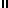 